КАРТА-ПЛАН ТЕРРИТОРИИКАРТА-ПЛАН ТЕРРИТОРИИКАРТА-ПЛАН ТЕРРИТОРИИКАРТА-ПЛАН ТЕРРИТОРИИКАРТА-ПЛАН ТЕРРИТОРИИКАРТА-ПЛАН ТЕРРИТОРИИКАРТА-ПЛАН ТЕРРИТОРИИКАРТА-ПЛАН ТЕРРИТОРИИКАРТА-ПЛАН ТЕРРИТОРИИКАРТА-ПЛАН ТЕРРИТОРИИКАРТА-ПЛАН ТЕРРИТОРИИКАРТА-ПЛАН ТЕРРИТОРИИКАРТА-ПЛАН ТЕРРИТОРИИКАРТА-ПЛАН ТЕРРИТОРИИКАРТА-ПЛАН ТЕРРИТОРИИКАРТА-ПЛАН ТЕРРИТОРИИКАРТА-ПЛАН ТЕРРИТОРИИКАРТА-ПЛАН ТЕРРИТОРИИКАРТА-ПЛАН ТЕРРИТОРИИКАРТА-ПЛАН ТЕРРИТОРИИКАРТА-ПЛАН ТЕРРИТОРИИКАРТА-ПЛАН ТЕРРИТОРИИКАРТА-ПЛАН ТЕРРИТОРИИКАРТА-ПЛАН ТЕРРИТОРИИКАРТА-ПЛАН ТЕРРИТОРИИКАРТА-ПЛАН ТЕРРИТОРИИКАРТА-ПЛАН ТЕРРИТОРИИКАРТА-ПЛАН ТЕРРИТОРИИКАРТА-ПЛАН ТЕРРИТОРИИКАРТА-ПЛАН ТЕРРИТОРИИКАРТА-ПЛАН ТЕРРИТОРИИКАРТА-ПЛАН ТЕРРИТОРИИКАРТА-ПЛАН ТЕРРИТОРИИКАРТА-ПЛАН ТЕРРИТОРИИКАРТА-ПЛАН ТЕРРИТОРИИКАРТА-ПЛАН ТЕРРИТОРИИКАРТА-ПЛАН ТЕРРИТОРИИКАРТА-ПЛАН ТЕРРИТОРИИКАРТА-ПЛАН ТЕРРИТОРИИКАРТА-ПЛАН ТЕРРИТОРИИКАРТА-ПЛАН ТЕРРИТОРИИ40:13:18021040:13:18021040:13:18021040:13:18021040:13:18021040:13:18021040:13:18021040:13:18021040:13:18021040:13:18021040:13:18021040:13:18021040:13:18021040:13:18021040:13:18021040:13:18021040:13:18021040:13:18021040:13:18021040:13:18021040:13:18021040:13:18021040:13:18021040:13:18021040:13:18021040:13:18021040:13:18021040:13:18021040:13:18021040:13:18021040:13:18021040:13:18021040:13:18021040:13:18021040:13:18021040:13:18021040:13:18021040:13:18021040:13:18021040:13:18021040:13:180210(номер кадастрового квартала (номера кадастровых кварталов), являющихся территорией, на которой выполяются комплексные кадастровые работы)(номер кадастрового квартала (номера кадастровых кварталов), являющихся территорией, на которой выполяются комплексные кадастровые работы)(номер кадастрового квартала (номера кадастровых кварталов), являющихся территорией, на которой выполяются комплексные кадастровые работы)(номер кадастрового квартала (номера кадастровых кварталов), являющихся территорией, на которой выполяются комплексные кадастровые работы)(номер кадастрового квартала (номера кадастровых кварталов), являющихся территорией, на которой выполяются комплексные кадастровые работы)(номер кадастрового квартала (номера кадастровых кварталов), являющихся территорией, на которой выполяются комплексные кадастровые работы)(номер кадастрового квартала (номера кадастровых кварталов), являющихся территорией, на которой выполяются комплексные кадастровые работы)(номер кадастрового квартала (номера кадастровых кварталов), являющихся территорией, на которой выполяются комплексные кадастровые работы)(номер кадастрового квартала (номера кадастровых кварталов), являющихся территорией, на которой выполяются комплексные кадастровые работы)(номер кадастрового квартала (номера кадастровых кварталов), являющихся территорией, на которой выполяются комплексные кадастровые работы)(номер кадастрового квартала (номера кадастровых кварталов), являющихся территорией, на которой выполяются комплексные кадастровые работы)(номер кадастрового квартала (номера кадастровых кварталов), являющихся территорией, на которой выполяются комплексные кадастровые работы)(номер кадастрового квартала (номера кадастровых кварталов), являющихся территорией, на которой выполяются комплексные кадастровые работы)(номер кадастрового квартала (номера кадастровых кварталов), являющихся территорией, на которой выполяются комплексные кадастровые работы)(номер кадастрового квартала (номера кадастровых кварталов), являющихся территорией, на которой выполяются комплексные кадастровые работы)(номер кадастрового квартала (номера кадастровых кварталов), являющихся территорией, на которой выполяются комплексные кадастровые работы)(номер кадастрового квартала (номера кадастровых кварталов), являющихся территорией, на которой выполяются комплексные кадастровые работы)(номер кадастрового квартала (номера кадастровых кварталов), являющихся территорией, на которой выполяются комплексные кадастровые работы)(номер кадастрового квартала (номера кадастровых кварталов), являющихся территорией, на которой выполяются комплексные кадастровые работы)(номер кадастрового квартала (номера кадастровых кварталов), являющихся территорией, на которой выполяются комплексные кадастровые работы)(номер кадастрового квартала (номера кадастровых кварталов), являющихся территорией, на которой выполяются комплексные кадастровые работы)(номер кадастрового квартала (номера кадастровых кварталов), являющихся территорией, на которой выполяются комплексные кадастровые работы)(номер кадастрового квартала (номера кадастровых кварталов), являющихся территорией, на которой выполяются комплексные кадастровые работы)(номер кадастрового квартала (номера кадастровых кварталов), являющихся территорией, на которой выполяются комплексные кадастровые работы)(номер кадастрового квартала (номера кадастровых кварталов), являющихся территорией, на которой выполяются комплексные кадастровые работы)(номер кадастрового квартала (номера кадастровых кварталов), являющихся территорией, на которой выполяются комплексные кадастровые работы)(номер кадастрового квартала (номера кадастровых кварталов), являющихся территорией, на которой выполяются комплексные кадастровые работы)(номер кадастрового квартала (номера кадастровых кварталов), являющихся территорией, на которой выполяются комплексные кадастровые работы)(номер кадастрового квартала (номера кадастровых кварталов), являющихся территорией, на которой выполяются комплексные кадастровые работы)(номер кадастрового квартала (номера кадастровых кварталов), являющихся территорией, на которой выполяются комплексные кадастровые работы)(номер кадастрового квартала (номера кадастровых кварталов), являющихся территорией, на которой выполяются комплексные кадастровые работы)(номер кадастрового квартала (номера кадастровых кварталов), являющихся территорией, на которой выполяются комплексные кадастровые работы)(номер кадастрового квартала (номера кадастровых кварталов), являющихся территорией, на которой выполяются комплексные кадастровые работы)(номер кадастрового квартала (номера кадастровых кварталов), являющихся территорией, на которой выполяются комплексные кадастровые работы)(номер кадастрового квартала (номера кадастровых кварталов), являющихся территорией, на которой выполяются комплексные кадастровые работы)(номер кадастрового квартала (номера кадастровых кварталов), являющихся территорией, на которой выполяются комплексные кадастровые работы)(номер кадастрового квартала (номера кадастровых кварталов), являющихся территорией, на которой выполяются комплексные кадастровые работы)(номер кадастрового квартала (номера кадастровых кварталов), являющихся территорией, на которой выполяются комплексные кадастровые работы)(номер кадастрового квартала (номера кадастровых кварталов), являющихся территорией, на которой выполяются комплексные кадастровые работы)(номер кадастрового квартала (номера кадастровых кварталов), являющихся территорией, на которой выполяются комплексные кадастровые работы)(номер кадастрового квартала (номера кадастровых кварталов), являющихся территорией, на которой выполяются комплексные кадастровые работы)Дата подготовки карты-плана территории :Дата подготовки карты-плана территории :Дата подготовки карты-плана территории :Дата подготовки карты-плана территории :Дата подготовки карты-плана территории :Дата подготовки карты-плана территории :Дата подготовки карты-плана территории :Дата подготовки карты-плана территории :Дата подготовки карты-плана территории :Дата подготовки карты-плана территории :Дата подготовки карты-плана территории :Дата подготовки карты-плана территории :Дата подготовки карты-плана территории :Дата подготовки карты-плана территории :Дата подготовки карты-плана территории :Дата подготовки карты-плана территории :Дата подготовки карты-плана территории :Дата подготовки карты-плана территории :Дата подготовки карты-плана территории :Дата подготовки карты-плана территории :"12" октября 2019 г. "12" октября 2019 г. "12" октября 2019 г. "12" октября 2019 г. "12" октября 2019 г. "12" октября 2019 г. "12" октября 2019 г. "12" октября 2019 г. "12" октября 2019 г. "12" октября 2019 г. "12" октября 2019 г. Пояснительная запискаПояснительная запискаПояснительная запискаПояснительная запискаПояснительная запискаПояснительная запискаПояснительная запискаПояснительная запискаПояснительная запискаПояснительная запискаПояснительная запискаПояснительная запискаПояснительная запискаПояснительная запискаПояснительная запискаПояснительная запискаПояснительная запискаПояснительная запискаПояснительная запискаПояснительная запискаПояснительная запискаПояснительная запискаПояснительная запискаПояснительная запискаПояснительная запискаПояснительная запискаПояснительная запискаПояснительная запискаПояснительная запискаПояснительная запискаПояснительная запискаПояснительная запискаПояснительная запискаПояснительная запискаПояснительная запискаПояснительная запискаПояснительная запискаПояснительная запискаПояснительная запискаПояснительная запискаПояснительная записка1. Сведения о заказчике1. Сведения о заказчике1. Сведения о заказчике1. Сведения о заказчике1. Сведения о заказчике1. Сведения о заказчике1. Сведения о заказчике1. Сведения о заказчике1. Сведения о заказчике1. Сведения о заказчике1. Сведения о заказчике1. Сведения о заказчике1. Сведения о заказчике1. Сведения о заказчике1. Сведения о заказчике1. Сведения о заказчике1. Сведения о заказчике1. Сведения о заказчике1. Сведения о заказчике1. Сведения о заказчике1. Сведения о заказчике1. Сведения о заказчике1. Сведения о заказчике1. Сведения о заказчике1. Сведения о заказчике1. Сведения о заказчике1. Сведения о заказчике1. Сведения о заказчике1. Сведения о заказчике1. Сведения о заказчике1. Сведения о заказчике1. Сведения о заказчике1. Сведения о заказчике1. Сведения о заказчике1. Сведения о заказчике1. Сведения о заказчике1. Сведения о заказчике1. Сведения о заказчике1. Сведения о заказчике1. Сведения о заказчике1. Сведения о заказчикеМалоярославецкая районная администрация муниципального района «Малоярославецкий район», 1024000693155, 4011008129Малоярославецкая районная администрация муниципального района «Малоярославецкий район», 1024000693155, 4011008129Малоярославецкая районная администрация муниципального района «Малоярославецкий район», 1024000693155, 4011008129Малоярославецкая районная администрация муниципального района «Малоярославецкий район», 1024000693155, 4011008129Малоярославецкая районная администрация муниципального района «Малоярославецкий район», 1024000693155, 4011008129Малоярославецкая районная администрация муниципального района «Малоярославецкий район», 1024000693155, 4011008129Малоярославецкая районная администрация муниципального района «Малоярославецкий район», 1024000693155, 4011008129Малоярославецкая районная администрация муниципального района «Малоярославецкий район», 1024000693155, 4011008129Малоярославецкая районная администрация муниципального района «Малоярославецкий район», 1024000693155, 4011008129Малоярославецкая районная администрация муниципального района «Малоярославецкий район», 1024000693155, 4011008129Малоярославецкая районная администрация муниципального района «Малоярославецкий район», 1024000693155, 4011008129Малоярославецкая районная администрация муниципального района «Малоярославецкий район», 1024000693155, 4011008129Малоярославецкая районная администрация муниципального района «Малоярославецкий район», 1024000693155, 4011008129Малоярославецкая районная администрация муниципального района «Малоярославецкий район», 1024000693155, 4011008129Малоярославецкая районная администрация муниципального района «Малоярославецкий район», 1024000693155, 4011008129Малоярославецкая районная администрация муниципального района «Малоярославецкий район», 1024000693155, 4011008129Малоярославецкая районная администрация муниципального района «Малоярославецкий район», 1024000693155, 4011008129Малоярославецкая районная администрация муниципального района «Малоярославецкий район», 1024000693155, 4011008129Малоярославецкая районная администрация муниципального района «Малоярославецкий район», 1024000693155, 4011008129Малоярославецкая районная администрация муниципального района «Малоярославецкий район», 1024000693155, 4011008129Малоярославецкая районная администрация муниципального района «Малоярославецкий район», 1024000693155, 4011008129Малоярославецкая районная администрация муниципального района «Малоярославецкий район», 1024000693155, 4011008129Малоярославецкая районная администрация муниципального района «Малоярославецкий район», 1024000693155, 4011008129Малоярославецкая районная администрация муниципального района «Малоярославецкий район», 1024000693155, 4011008129Малоярославецкая районная администрация муниципального района «Малоярославецкий район», 1024000693155, 4011008129Малоярославецкая районная администрация муниципального района «Малоярославецкий район», 1024000693155, 4011008129Малоярославецкая районная администрация муниципального района «Малоярославецкий район», 1024000693155, 4011008129Малоярославецкая районная администрация муниципального района «Малоярославецкий район», 1024000693155, 4011008129Малоярославецкая районная администрация муниципального района «Малоярославецкий район», 1024000693155, 4011008129Малоярославецкая районная администрация муниципального района «Малоярославецкий район», 1024000693155, 4011008129Малоярославецкая районная администрация муниципального района «Малоярославецкий район», 1024000693155, 4011008129Малоярославецкая районная администрация муниципального района «Малоярославецкий район», 1024000693155, 4011008129Малоярославецкая районная администрация муниципального района «Малоярославецкий район», 1024000693155, 4011008129Малоярославецкая районная администрация муниципального района «Малоярославецкий район», 1024000693155, 4011008129Малоярославецкая районная администрация муниципального района «Малоярославецкий район», 1024000693155, 4011008129Малоярославецкая районная администрация муниципального района «Малоярославецкий район», 1024000693155, 4011008129Малоярославецкая районная администрация муниципального района «Малоярославецкий район», 1024000693155, 4011008129Малоярославецкая районная администрация муниципального района «Малоярославецкий район», 1024000693155, 4011008129Малоярославецкая районная администрация муниципального района «Малоярославецкий район», 1024000693155, 4011008129Малоярославецкая районная администрация муниципального района «Малоярославецкий район», 1024000693155, 4011008129Малоярославецкая районная администрация муниципального района «Малоярославецкий район», 1024000693155, 4011008129(полное наименование органа местного самоуправления муниципального района или городского округа, органа исполнительной власти города федерального значения Москвы, Санкт-Петербурга или Севастополя, основной государственный регистрационный номер, идентификационный номер налогоплательщика)(полное наименование органа местного самоуправления муниципального района или городского округа, органа исполнительной власти города федерального значения Москвы, Санкт-Петербурга или Севастополя, основной государственный регистрационный номер, идентификационный номер налогоплательщика)(полное наименование органа местного самоуправления муниципального района или городского округа, органа исполнительной власти города федерального значения Москвы, Санкт-Петербурга или Севастополя, основной государственный регистрационный номер, идентификационный номер налогоплательщика)(полное наименование органа местного самоуправления муниципального района или городского округа, органа исполнительной власти города федерального значения Москвы, Санкт-Петербурга или Севастополя, основной государственный регистрационный номер, идентификационный номер налогоплательщика)(полное наименование органа местного самоуправления муниципального района или городского округа, органа исполнительной власти города федерального значения Москвы, Санкт-Петербурга или Севастополя, основной государственный регистрационный номер, идентификационный номер налогоплательщика)(полное наименование органа местного самоуправления муниципального района или городского округа, органа исполнительной власти города федерального значения Москвы, Санкт-Петербурга или Севастополя, основной государственный регистрационный номер, идентификационный номер налогоплательщика)(полное наименование органа местного самоуправления муниципального района или городского округа, органа исполнительной власти города федерального значения Москвы, Санкт-Петербурга или Севастополя, основной государственный регистрационный номер, идентификационный номер налогоплательщика)(полное наименование органа местного самоуправления муниципального района или городского округа, органа исполнительной власти города федерального значения Москвы, Санкт-Петербурга или Севастополя, основной государственный регистрационный номер, идентификационный номер налогоплательщика)(полное наименование органа местного самоуправления муниципального района или городского округа, органа исполнительной власти города федерального значения Москвы, Санкт-Петербурга или Севастополя, основной государственный регистрационный номер, идентификационный номер налогоплательщика)(полное наименование органа местного самоуправления муниципального района или городского округа, органа исполнительной власти города федерального значения Москвы, Санкт-Петербурга или Севастополя, основной государственный регистрационный номер, идентификационный номер налогоплательщика)(полное наименование органа местного самоуправления муниципального района или городского округа, органа исполнительной власти города федерального значения Москвы, Санкт-Петербурга или Севастополя, основной государственный регистрационный номер, идентификационный номер налогоплательщика)(полное наименование органа местного самоуправления муниципального района или городского округа, органа исполнительной власти города федерального значения Москвы, Санкт-Петербурга или Севастополя, основной государственный регистрационный номер, идентификационный номер налогоплательщика)(полное наименование органа местного самоуправления муниципального района или городского округа, органа исполнительной власти города федерального значения Москвы, Санкт-Петербурга или Севастополя, основной государственный регистрационный номер, идентификационный номер налогоплательщика)(полное наименование органа местного самоуправления муниципального района или городского округа, органа исполнительной власти города федерального значения Москвы, Санкт-Петербурга или Севастополя, основной государственный регистрационный номер, идентификационный номер налогоплательщика)(полное наименование органа местного самоуправления муниципального района или городского округа, органа исполнительной власти города федерального значения Москвы, Санкт-Петербурга или Севастополя, основной государственный регистрационный номер, идентификационный номер налогоплательщика)(полное наименование органа местного самоуправления муниципального района или городского округа, органа исполнительной власти города федерального значения Москвы, Санкт-Петербурга или Севастополя, основной государственный регистрационный номер, идентификационный номер налогоплательщика)(полное наименование органа местного самоуправления муниципального района или городского округа, органа исполнительной власти города федерального значения Москвы, Санкт-Петербурга или Севастополя, основной государственный регистрационный номер, идентификационный номер налогоплательщика)(полное наименование органа местного самоуправления муниципального района или городского округа, органа исполнительной власти города федерального значения Москвы, Санкт-Петербурга или Севастополя, основной государственный регистрационный номер, идентификационный номер налогоплательщика)(полное наименование органа местного самоуправления муниципального района или городского округа, органа исполнительной власти города федерального значения Москвы, Санкт-Петербурга или Севастополя, основной государственный регистрационный номер, идентификационный номер налогоплательщика)(полное наименование органа местного самоуправления муниципального района или городского округа, органа исполнительной власти города федерального значения Москвы, Санкт-Петербурга или Севастополя, основной государственный регистрационный номер, идентификационный номер налогоплательщика)(полное наименование органа местного самоуправления муниципального района или городского округа, органа исполнительной власти города федерального значения Москвы, Санкт-Петербурга или Севастополя, основной государственный регистрационный номер, идентификационный номер налогоплательщика)(полное наименование органа местного самоуправления муниципального района или городского округа, органа исполнительной власти города федерального значения Москвы, Санкт-Петербурга или Севастополя, основной государственный регистрационный номер, идентификационный номер налогоплательщика)(полное наименование органа местного самоуправления муниципального района или городского округа, органа исполнительной власти города федерального значения Москвы, Санкт-Петербурга или Севастополя, основной государственный регистрационный номер, идентификационный номер налогоплательщика)(полное наименование органа местного самоуправления муниципального района или городского округа, органа исполнительной власти города федерального значения Москвы, Санкт-Петербурга или Севастополя, основной государственный регистрационный номер, идентификационный номер налогоплательщика)(полное наименование органа местного самоуправления муниципального района или городского округа, органа исполнительной власти города федерального значения Москвы, Санкт-Петербурга или Севастополя, основной государственный регистрационный номер, идентификационный номер налогоплательщика)(полное наименование органа местного самоуправления муниципального района или городского округа, органа исполнительной власти города федерального значения Москвы, Санкт-Петербурга или Севастополя, основной государственный регистрационный номер, идентификационный номер налогоплательщика)(полное наименование органа местного самоуправления муниципального района или городского округа, органа исполнительной власти города федерального значения Москвы, Санкт-Петербурга или Севастополя, основной государственный регистрационный номер, идентификационный номер налогоплательщика)(полное наименование органа местного самоуправления муниципального района или городского округа, органа исполнительной власти города федерального значения Москвы, Санкт-Петербурга или Севастополя, основной государственный регистрационный номер, идентификационный номер налогоплательщика)(полное наименование органа местного самоуправления муниципального района или городского округа, органа исполнительной власти города федерального значения Москвы, Санкт-Петербурга или Севастополя, основной государственный регистрационный номер, идентификационный номер налогоплательщика)(полное наименование органа местного самоуправления муниципального района или городского округа, органа исполнительной власти города федерального значения Москвы, Санкт-Петербурга или Севастополя, основной государственный регистрационный номер, идентификационный номер налогоплательщика)(полное наименование органа местного самоуправления муниципального района или городского округа, органа исполнительной власти города федерального значения Москвы, Санкт-Петербурга или Севастополя, основной государственный регистрационный номер, идентификационный номер налогоплательщика)(полное наименование органа местного самоуправления муниципального района или городского округа, органа исполнительной власти города федерального значения Москвы, Санкт-Петербурга или Севастополя, основной государственный регистрационный номер, идентификационный номер налогоплательщика)(полное наименование органа местного самоуправления муниципального района или городского округа, органа исполнительной власти города федерального значения Москвы, Санкт-Петербурга или Севастополя, основной государственный регистрационный номер, идентификационный номер налогоплательщика)(полное наименование органа местного самоуправления муниципального района или городского округа, органа исполнительной власти города федерального значения Москвы, Санкт-Петербурга или Севастополя, основной государственный регистрационный номер, идентификационный номер налогоплательщика)(полное наименование органа местного самоуправления муниципального района или городского округа, органа исполнительной власти города федерального значения Москвы, Санкт-Петербурга или Севастополя, основной государственный регистрационный номер, идентификационный номер налогоплательщика)(полное наименование органа местного самоуправления муниципального района или городского округа, органа исполнительной власти города федерального значения Москвы, Санкт-Петербурга или Севастополя, основной государственный регистрационный номер, идентификационный номер налогоплательщика)(полное наименование органа местного самоуправления муниципального района или городского округа, органа исполнительной власти города федерального значения Москвы, Санкт-Петербурга или Севастополя, основной государственный регистрационный номер, идентификационный номер налогоплательщика)(полное наименование органа местного самоуправления муниципального района или городского округа, органа исполнительной власти города федерального значения Москвы, Санкт-Петербурга или Севастополя, основной государственный регистрационный номер, идентификационный номер налогоплательщика)(полное наименование органа местного самоуправления муниципального района или городского округа, органа исполнительной власти города федерального значения Москвы, Санкт-Петербурга или Севастополя, основной государственный регистрационный номер, идентификационный номер налогоплательщика)(полное наименование органа местного самоуправления муниципального района или городского округа, органа исполнительной власти города федерального значения Москвы, Санкт-Петербурга или Севастополя, основной государственный регистрационный номер, идентификационный номер налогоплательщика)(полное наименование органа местного самоуправления муниципального района или городского округа, органа исполнительной власти города федерального значения Москвы, Санкт-Петербурга или Севастополя, основной государственный регистрационный номер, идентификационный номер налогоплательщика)"22" августа 2019 г. , -"22" августа 2019 г. , -"22" августа 2019 г. , -"22" августа 2019 г. , -"22" августа 2019 г. , -"22" августа 2019 г. , -"22" августа 2019 г. , -"22" августа 2019 г. , -"22" августа 2019 г. , -"22" августа 2019 г. , -"22" августа 2019 г. , -"22" августа 2019 г. , -"22" августа 2019 г. , -"22" августа 2019 г. , -"22" августа 2019 г. , -"22" августа 2019 г. , -"22" августа 2019 г. , -"22" августа 2019 г. , -"22" августа 2019 г. , -"22" августа 2019 г. , -"22" августа 2019 г. , -"22" августа 2019 г. , -"22" августа 2019 г. , -"22" августа 2019 г. , -"22" августа 2019 г. , -"22" августа 2019 г. , -"22" августа 2019 г. , -"22" августа 2019 г. , -"22" августа 2019 г. , -"22" августа 2019 г. , -"22" августа 2019 г. , -"22" августа 2019 г. , -"22" августа 2019 г. , -"22" августа 2019 г. , -"22" августа 2019 г. , -"22" августа 2019 г. , -"22" августа 2019 г. , -"22" августа 2019 г. , -"22" августа 2019 г. , -"22" августа 2019 г. , -"22" августа 2019 г. , -(сведения об утверждении карты-плана территории)(сведения об утверждении карты-плана территории)(сведения об утверждении карты-плана территории)(сведения об утверждении карты-плана территории)(сведения об утверждении карты-плана территории)(сведения об утверждении карты-плана территории)(сведения об утверждении карты-плана территории)(сведения об утверждении карты-плана территории)(сведения об утверждении карты-плана территории)(сведения об утверждении карты-плана территории)(сведения об утверждении карты-плана территории)(сведения об утверждении карты-плана территории)(сведения об утверждении карты-плана территории)(сведения об утверждении карты-плана территории)(сведения об утверждении карты-плана территории)(сведения об утверждении карты-плана территории)(сведения об утверждении карты-плана территории)(сведения об утверждении карты-плана территории)(сведения об утверждении карты-плана территории)(сведения об утверждении карты-плана территории)(сведения об утверждении карты-плана территории)(сведения об утверждении карты-плана территории)(сведения об утверждении карты-плана территории)(сведения об утверждении карты-плана территории)(сведения об утверждении карты-плана территории)(сведения об утверждении карты-плана территории)(сведения об утверждении карты-плана территории)(сведения об утверждении карты-плана территории)(сведения об утверждении карты-плана территории)(сведения об утверждении карты-плана территории)(сведения об утверждении карты-плана территории)(сведения об утверждении карты-плана территории)(сведения об утверждении карты-плана территории)(сведения об утверждении карты-плана территории)(сведения об утверждении карты-плана территории)(сведения об утверждении карты-плана территории)(сведения об утверждении карты-плана территории)(сведения об утверждении карты-плана территории)(сведения об утверждении карты-плана территории)(сведения об утверждении карты-плана территории)(сведения об утверждении карты-плана территории)2. Сведения о кадастровом инженере2. Сведения о кадастровом инженере2. Сведения о кадастровом инженере2. Сведения о кадастровом инженере2. Сведения о кадастровом инженере2. Сведения о кадастровом инженере2. Сведения о кадастровом инженере2. Сведения о кадастровом инженере2. Сведения о кадастровом инженере2. Сведения о кадастровом инженере2. Сведения о кадастровом инженере2. Сведения о кадастровом инженере2. Сведения о кадастровом инженере2. Сведения о кадастровом инженере2. Сведения о кадастровом инженере2. Сведения о кадастровом инженере2. Сведения о кадастровом инженере2. Сведения о кадастровом инженере2. Сведения о кадастровом инженере2. Сведения о кадастровом инженере2. Сведения о кадастровом инженере2. Сведения о кадастровом инженере2. Сведения о кадастровом инженере2. Сведения о кадастровом инженере2. Сведения о кадастровом инженере2. Сведения о кадастровом инженере2. Сведения о кадастровом инженере2. Сведения о кадастровом инженере2. Сведения о кадастровом инженере2. Сведения о кадастровом инженере2. Сведения о кадастровом инженере2. Сведения о кадастровом инженере2. Сведения о кадастровом инженере2. Сведения о кадастровом инженере2. Сведения о кадастровом инженере2. Сведения о кадастровом инженере2. Сведения о кадастровом инженере2. Сведения о кадастровом инженере2. Сведения о кадастровом инженере2. Сведения о кадастровом инженере2. Сведения о кадастровом инженереФамилия, имя, отчество (при наличии отчества): Беспалов Максим АлександровичФамилия, имя, отчество (при наличии отчества): Беспалов Максим АлександровичФамилия, имя, отчество (при наличии отчества): Беспалов Максим АлександровичФамилия, имя, отчество (при наличии отчества): Беспалов Максим АлександровичФамилия, имя, отчество (при наличии отчества): Беспалов Максим АлександровичФамилия, имя, отчество (при наличии отчества): Беспалов Максим АлександровичФамилия, имя, отчество (при наличии отчества): Беспалов Максим АлександровичФамилия, имя, отчество (при наличии отчества): Беспалов Максим АлександровичФамилия, имя, отчество (при наличии отчества): Беспалов Максим АлександровичФамилия, имя, отчество (при наличии отчества): Беспалов Максим АлександровичФамилия, имя, отчество (при наличии отчества): Беспалов Максим АлександровичФамилия, имя, отчество (при наличии отчества): Беспалов Максим АлександровичФамилия, имя, отчество (при наличии отчества): Беспалов Максим АлександровичФамилия, имя, отчество (при наличии отчества): Беспалов Максим АлександровичФамилия, имя, отчество (при наличии отчества): Беспалов Максим АлександровичФамилия, имя, отчество (при наличии отчества): Беспалов Максим АлександровичФамилия, имя, отчество (при наличии отчества): Беспалов Максим АлександровичФамилия, имя, отчество (при наличии отчества): Беспалов Максим АлександровичФамилия, имя, отчество (при наличии отчества): Беспалов Максим АлександровичФамилия, имя, отчество (при наличии отчества): Беспалов Максим АлександровичФамилия, имя, отчество (при наличии отчества): Беспалов Максим АлександровичФамилия, имя, отчество (при наличии отчества): Беспалов Максим АлександровичФамилия, имя, отчество (при наличии отчества): Беспалов Максим АлександровичФамилия, имя, отчество (при наличии отчества): Беспалов Максим АлександровичФамилия, имя, отчество (при наличии отчества): Беспалов Максим АлександровичФамилия, имя, отчество (при наличии отчества): Беспалов Максим АлександровичФамилия, имя, отчество (при наличии отчества): Беспалов Максим АлександровичФамилия, имя, отчество (при наличии отчества): Беспалов Максим АлександровичФамилия, имя, отчество (при наличии отчества): Беспалов Максим АлександровичФамилия, имя, отчество (при наличии отчества): Беспалов Максим АлександровичФамилия, имя, отчество (при наличии отчества): Беспалов Максим АлександровичФамилия, имя, отчество (при наличии отчества): Беспалов Максим АлександровичФамилия, имя, отчество (при наличии отчества): Беспалов Максим АлександровичФамилия, имя, отчество (при наличии отчества): Беспалов Максим АлександровичФамилия, имя, отчество (при наличии отчества): Беспалов Максим АлександровичФамилия, имя, отчество (при наличии отчества): Беспалов Максим АлександровичФамилия, имя, отчество (при наличии отчества): Беспалов Максим АлександровичФамилия, имя, отчество (при наличии отчества): Беспалов Максим АлександровичФамилия, имя, отчество (при наличии отчества): Беспалов Максим АлександровичФамилия, имя, отчество (при наличии отчества): Беспалов Максим АлександровичФамилия, имя, отчество (при наличии отчества): Беспалов Максим АлександровичСтраховой номер индивидуального лицевого счета: 108-496-873 98Страховой номер индивидуального лицевого счета: 108-496-873 98Страховой номер индивидуального лицевого счета: 108-496-873 98Страховой номер индивидуального лицевого счета: 108-496-873 98Страховой номер индивидуального лицевого счета: 108-496-873 98Страховой номер индивидуального лицевого счета: 108-496-873 98Страховой номер индивидуального лицевого счета: 108-496-873 98Страховой номер индивидуального лицевого счета: 108-496-873 98Страховой номер индивидуального лицевого счета: 108-496-873 98Страховой номер индивидуального лицевого счета: 108-496-873 98Страховой номер индивидуального лицевого счета: 108-496-873 98Страховой номер индивидуального лицевого счета: 108-496-873 98Страховой номер индивидуального лицевого счета: 108-496-873 98Страховой номер индивидуального лицевого счета: 108-496-873 98Страховой номер индивидуального лицевого счета: 108-496-873 98Страховой номер индивидуального лицевого счета: 108-496-873 98Страховой номер индивидуального лицевого счета: 108-496-873 98Страховой номер индивидуального лицевого счета: 108-496-873 98Страховой номер индивидуального лицевого счета: 108-496-873 98Страховой номер индивидуального лицевого счета: 108-496-873 98Страховой номер индивидуального лицевого счета: 108-496-873 98Страховой номер индивидуального лицевого счета: 108-496-873 98Страховой номер индивидуального лицевого счета: 108-496-873 98Страховой номер индивидуального лицевого счета: 108-496-873 98Страховой номер индивидуального лицевого счета: 108-496-873 98Страховой номер индивидуального лицевого счета: 108-496-873 98Страховой номер индивидуального лицевого счета: 108-496-873 98Страховой номер индивидуального лицевого счета: 108-496-873 98Страховой номер индивидуального лицевого счета: 108-496-873 98Страховой номер индивидуального лицевого счета: 108-496-873 98Страховой номер индивидуального лицевого счета: 108-496-873 98Страховой номер индивидуального лицевого счета: 108-496-873 98Страховой номер индивидуального лицевого счета: 108-496-873 98Страховой номер индивидуального лицевого счета: 108-496-873 98Страховой номер индивидуального лицевого счета: 108-496-873 98Страховой номер индивидуального лицевого счета: 108-496-873 98Страховой номер индивидуального лицевого счета: 108-496-873 98Страховой номер индивидуального лицевого счета: 108-496-873 98Страховой номер индивидуального лицевого счета: 108-496-873 98Страховой номер индивидуального лицевого счета: 108-496-873 98Страховой номер индивидуального лицевого счета: 108-496-873 98Контактный телефон: +7 (926) 564-96-00Контактный телефон: +7 (926) 564-96-00Контактный телефон: +7 (926) 564-96-00Контактный телефон: +7 (926) 564-96-00Контактный телефон: +7 (926) 564-96-00Контактный телефон: +7 (926) 564-96-00Контактный телефон: +7 (926) 564-96-00Контактный телефон: +7 (926) 564-96-00Контактный телефон: +7 (926) 564-96-00Контактный телефон: +7 (926) 564-96-00Контактный телефон: +7 (926) 564-96-00Контактный телефон: +7 (926) 564-96-00Контактный телефон: +7 (926) 564-96-00Контактный телефон: +7 (926) 564-96-00Контактный телефон: +7 (926) 564-96-00Контактный телефон: +7 (926) 564-96-00Контактный телефон: +7 (926) 564-96-00Контактный телефон: +7 (926) 564-96-00Контактный телефон: +7 (926) 564-96-00Контактный телефон: +7 (926) 564-96-00Контактный телефон: +7 (926) 564-96-00Контактный телефон: +7 (926) 564-96-00Контактный телефон: +7 (926) 564-96-00Контактный телефон: +7 (926) 564-96-00Контактный телефон: +7 (926) 564-96-00Контактный телефон: +7 (926) 564-96-00Контактный телефон: +7 (926) 564-96-00Контактный телефон: +7 (926) 564-96-00Контактный телефон: +7 (926) 564-96-00Контактный телефон: +7 (926) 564-96-00Контактный телефон: +7 (926) 564-96-00Контактный телефон: +7 (926) 564-96-00Контактный телефон: +7 (926) 564-96-00Контактный телефон: +7 (926) 564-96-00Контактный телефон: +7 (926) 564-96-00Контактный телефон: +7 (926) 564-96-00Контактный телефон: +7 (926) 564-96-00Контактный телефон: +7 (926) 564-96-00Контактный телефон: +7 (926) 564-96-00Контактный телефон: +7 (926) 564-96-00Контактный телефон: +7 (926) 564-96-00Адрес электронной почты и почтовый адрес, по которым осуществляется связь с кадастровым инженером: 141700, МО, г. Долгопрудный, Лихачевский пр-кт, д. 70, к. 4, кв. 175maxalbespalov@gmail.comАдрес электронной почты и почтовый адрес, по которым осуществляется связь с кадастровым инженером: 141700, МО, г. Долгопрудный, Лихачевский пр-кт, д. 70, к. 4, кв. 175maxalbespalov@gmail.comАдрес электронной почты и почтовый адрес, по которым осуществляется связь с кадастровым инженером: 141700, МО, г. Долгопрудный, Лихачевский пр-кт, д. 70, к. 4, кв. 175maxalbespalov@gmail.comАдрес электронной почты и почтовый адрес, по которым осуществляется связь с кадастровым инженером: 141700, МО, г. Долгопрудный, Лихачевский пр-кт, д. 70, к. 4, кв. 175maxalbespalov@gmail.comАдрес электронной почты и почтовый адрес, по которым осуществляется связь с кадастровым инженером: 141700, МО, г. Долгопрудный, Лихачевский пр-кт, д. 70, к. 4, кв. 175maxalbespalov@gmail.comАдрес электронной почты и почтовый адрес, по которым осуществляется связь с кадастровым инженером: 141700, МО, г. Долгопрудный, Лихачевский пр-кт, д. 70, к. 4, кв. 175maxalbespalov@gmail.comАдрес электронной почты и почтовый адрес, по которым осуществляется связь с кадастровым инженером: 141700, МО, г. Долгопрудный, Лихачевский пр-кт, д. 70, к. 4, кв. 175maxalbespalov@gmail.comАдрес электронной почты и почтовый адрес, по которым осуществляется связь с кадастровым инженером: 141700, МО, г. Долгопрудный, Лихачевский пр-кт, д. 70, к. 4, кв. 175maxalbespalov@gmail.comАдрес электронной почты и почтовый адрес, по которым осуществляется связь с кадастровым инженером: 141700, МО, г. Долгопрудный, Лихачевский пр-кт, д. 70, к. 4, кв. 175maxalbespalov@gmail.comАдрес электронной почты и почтовый адрес, по которым осуществляется связь с кадастровым инженером: 141700, МО, г. Долгопрудный, Лихачевский пр-кт, д. 70, к. 4, кв. 175maxalbespalov@gmail.comАдрес электронной почты и почтовый адрес, по которым осуществляется связь с кадастровым инженером: 141700, МО, г. Долгопрудный, Лихачевский пр-кт, д. 70, к. 4, кв. 175maxalbespalov@gmail.comАдрес электронной почты и почтовый адрес, по которым осуществляется связь с кадастровым инженером: 141700, МО, г. Долгопрудный, Лихачевский пр-кт, д. 70, к. 4, кв. 175maxalbespalov@gmail.comАдрес электронной почты и почтовый адрес, по которым осуществляется связь с кадастровым инженером: 141700, МО, г. Долгопрудный, Лихачевский пр-кт, д. 70, к. 4, кв. 175maxalbespalov@gmail.comАдрес электронной почты и почтовый адрес, по которым осуществляется связь с кадастровым инженером: 141700, МО, г. Долгопрудный, Лихачевский пр-кт, д. 70, к. 4, кв. 175maxalbespalov@gmail.comАдрес электронной почты и почтовый адрес, по которым осуществляется связь с кадастровым инженером: 141700, МО, г. Долгопрудный, Лихачевский пр-кт, д. 70, к. 4, кв. 175maxalbespalov@gmail.comАдрес электронной почты и почтовый адрес, по которым осуществляется связь с кадастровым инженером: 141700, МО, г. Долгопрудный, Лихачевский пр-кт, д. 70, к. 4, кв. 175maxalbespalov@gmail.comАдрес электронной почты и почтовый адрес, по которым осуществляется связь с кадастровым инженером: 141700, МО, г. Долгопрудный, Лихачевский пр-кт, д. 70, к. 4, кв. 175maxalbespalov@gmail.comАдрес электронной почты и почтовый адрес, по которым осуществляется связь с кадастровым инженером: 141700, МО, г. Долгопрудный, Лихачевский пр-кт, д. 70, к. 4, кв. 175maxalbespalov@gmail.comАдрес электронной почты и почтовый адрес, по которым осуществляется связь с кадастровым инженером: 141700, МО, г. Долгопрудный, Лихачевский пр-кт, д. 70, к. 4, кв. 175maxalbespalov@gmail.comАдрес электронной почты и почтовый адрес, по которым осуществляется связь с кадастровым инженером: 141700, МО, г. Долгопрудный, Лихачевский пр-кт, д. 70, к. 4, кв. 175maxalbespalov@gmail.comАдрес электронной почты и почтовый адрес, по которым осуществляется связь с кадастровым инженером: 141700, МО, г. Долгопрудный, Лихачевский пр-кт, д. 70, к. 4, кв. 175maxalbespalov@gmail.comАдрес электронной почты и почтовый адрес, по которым осуществляется связь с кадастровым инженером: 141700, МО, г. Долгопрудный, Лихачевский пр-кт, д. 70, к. 4, кв. 175maxalbespalov@gmail.comАдрес электронной почты и почтовый адрес, по которым осуществляется связь с кадастровым инженером: 141700, МО, г. Долгопрудный, Лихачевский пр-кт, д. 70, к. 4, кв. 175maxalbespalov@gmail.comАдрес электронной почты и почтовый адрес, по которым осуществляется связь с кадастровым инженером: 141700, МО, г. Долгопрудный, Лихачевский пр-кт, д. 70, к. 4, кв. 175maxalbespalov@gmail.comАдрес электронной почты и почтовый адрес, по которым осуществляется связь с кадастровым инженером: 141700, МО, г. Долгопрудный, Лихачевский пр-кт, д. 70, к. 4, кв. 175maxalbespalov@gmail.comАдрес электронной почты и почтовый адрес, по которым осуществляется связь с кадастровым инженером: 141700, МО, г. Долгопрудный, Лихачевский пр-кт, д. 70, к. 4, кв. 175maxalbespalov@gmail.comАдрес электронной почты и почтовый адрес, по которым осуществляется связь с кадастровым инженером: 141700, МО, г. Долгопрудный, Лихачевский пр-кт, д. 70, к. 4, кв. 175maxalbespalov@gmail.comАдрес электронной почты и почтовый адрес, по которым осуществляется связь с кадастровым инженером: 141700, МО, г. Долгопрудный, Лихачевский пр-кт, д. 70, к. 4, кв. 175maxalbespalov@gmail.comАдрес электронной почты и почтовый адрес, по которым осуществляется связь с кадастровым инженером: 141700, МО, г. Долгопрудный, Лихачевский пр-кт, д. 70, к. 4, кв. 175maxalbespalov@gmail.comАдрес электронной почты и почтовый адрес, по которым осуществляется связь с кадастровым инженером: 141700, МО, г. Долгопрудный, Лихачевский пр-кт, д. 70, к. 4, кв. 175maxalbespalov@gmail.comАдрес электронной почты и почтовый адрес, по которым осуществляется связь с кадастровым инженером: 141700, МО, г. Долгопрудный, Лихачевский пр-кт, д. 70, к. 4, кв. 175maxalbespalov@gmail.comАдрес электронной почты и почтовый адрес, по которым осуществляется связь с кадастровым инженером: 141700, МО, г. Долгопрудный, Лихачевский пр-кт, д. 70, к. 4, кв. 175maxalbespalov@gmail.comАдрес электронной почты и почтовый адрес, по которым осуществляется связь с кадастровым инженером: 141700, МО, г. Долгопрудный, Лихачевский пр-кт, д. 70, к. 4, кв. 175maxalbespalov@gmail.comАдрес электронной почты и почтовый адрес, по которым осуществляется связь с кадастровым инженером: 141700, МО, г. Долгопрудный, Лихачевский пр-кт, д. 70, к. 4, кв. 175maxalbespalov@gmail.comАдрес электронной почты и почтовый адрес, по которым осуществляется связь с кадастровым инженером: 141700, МО, г. Долгопрудный, Лихачевский пр-кт, д. 70, к. 4, кв. 175maxalbespalov@gmail.comАдрес электронной почты и почтовый адрес, по которым осуществляется связь с кадастровым инженером: 141700, МО, г. Долгопрудный, Лихачевский пр-кт, д. 70, к. 4, кв. 175maxalbespalov@gmail.comАдрес электронной почты и почтовый адрес, по которым осуществляется связь с кадастровым инженером: 141700, МО, г. Долгопрудный, Лихачевский пр-кт, д. 70, к. 4, кв. 175maxalbespalov@gmail.comАдрес электронной почты и почтовый адрес, по которым осуществляется связь с кадастровым инженером: 141700, МО, г. Долгопрудный, Лихачевский пр-кт, д. 70, к. 4, кв. 175maxalbespalov@gmail.comАдрес электронной почты и почтовый адрес, по которым осуществляется связь с кадастровым инженером: 141700, МО, г. Долгопрудный, Лихачевский пр-кт, д. 70, к. 4, кв. 175maxalbespalov@gmail.comАдрес электронной почты и почтовый адрес, по которым осуществляется связь с кадастровым инженером: 141700, МО, г. Долгопрудный, Лихачевский пр-кт, д. 70, к. 4, кв. 175maxalbespalov@gmail.comАдрес электронной почты и почтовый адрес, по которым осуществляется связь с кадастровым инженером: 141700, МО, г. Долгопрудный, Лихачевский пр-кт, д. 70, к. 4, кв. 175maxalbespalov@gmail.comНаименование саморегулируемой организации в сфере кадастровых отношений (СРО), если кадастровый инженер является членом СРО: Ассоциация саморегулируемой организации "Объединение профессионалов кадастрвоой деятельности"Наименование саморегулируемой организации в сфере кадастровых отношений (СРО), если кадастровый инженер является членом СРО: Ассоциация саморегулируемой организации "Объединение профессионалов кадастрвоой деятельности"Наименование саморегулируемой организации в сфере кадастровых отношений (СРО), если кадастровый инженер является членом СРО: Ассоциация саморегулируемой организации "Объединение профессионалов кадастрвоой деятельности"Наименование саморегулируемой организации в сфере кадастровых отношений (СРО), если кадастровый инженер является членом СРО: Ассоциация саморегулируемой организации "Объединение профессионалов кадастрвоой деятельности"Наименование саморегулируемой организации в сфере кадастровых отношений (СРО), если кадастровый инженер является членом СРО: Ассоциация саморегулируемой организации "Объединение профессионалов кадастрвоой деятельности"Наименование саморегулируемой организации в сфере кадастровых отношений (СРО), если кадастровый инженер является членом СРО: Ассоциация саморегулируемой организации "Объединение профессионалов кадастрвоой деятельности"Наименование саморегулируемой организации в сфере кадастровых отношений (СРО), если кадастровый инженер является членом СРО: Ассоциация саморегулируемой организации "Объединение профессионалов кадастрвоой деятельности"Наименование саморегулируемой организации в сфере кадастровых отношений (СРО), если кадастровый инженер является членом СРО: Ассоциация саморегулируемой организации "Объединение профессионалов кадастрвоой деятельности"Наименование саморегулируемой организации в сфере кадастровых отношений (СРО), если кадастровый инженер является членом СРО: Ассоциация саморегулируемой организации "Объединение профессионалов кадастрвоой деятельности"Наименование саморегулируемой организации в сфере кадастровых отношений (СРО), если кадастровый инженер является членом СРО: Ассоциация саморегулируемой организации "Объединение профессионалов кадастрвоой деятельности"Наименование саморегулируемой организации в сфере кадастровых отношений (СРО), если кадастровый инженер является членом СРО: Ассоциация саморегулируемой организации "Объединение профессионалов кадастрвоой деятельности"Наименование саморегулируемой организации в сфере кадастровых отношений (СРО), если кадастровый инженер является членом СРО: Ассоциация саморегулируемой организации "Объединение профессионалов кадастрвоой деятельности"Наименование саморегулируемой организации в сфере кадастровых отношений (СРО), если кадастровый инженер является членом СРО: Ассоциация саморегулируемой организации "Объединение профессионалов кадастрвоой деятельности"Наименование саморегулируемой организации в сфере кадастровых отношений (СРО), если кадастровый инженер является членом СРО: Ассоциация саморегулируемой организации "Объединение профессионалов кадастрвоой деятельности"Наименование саморегулируемой организации в сфере кадастровых отношений (СРО), если кадастровый инженер является членом СРО: Ассоциация саморегулируемой организации "Объединение профессионалов кадастрвоой деятельности"Наименование саморегулируемой организации в сфере кадастровых отношений (СРО), если кадастровый инженер является членом СРО: Ассоциация саморегулируемой организации "Объединение профессионалов кадастрвоой деятельности"Наименование саморегулируемой организации в сфере кадастровых отношений (СРО), если кадастровый инженер является членом СРО: Ассоциация саморегулируемой организации "Объединение профессионалов кадастрвоой деятельности"Наименование саморегулируемой организации в сфере кадастровых отношений (СРО), если кадастровый инженер является членом СРО: Ассоциация саморегулируемой организации "Объединение профессионалов кадастрвоой деятельности"Наименование саморегулируемой организации в сфере кадастровых отношений (СРО), если кадастровый инженер является членом СРО: Ассоциация саморегулируемой организации "Объединение профессионалов кадастрвоой деятельности"Наименование саморегулируемой организации в сфере кадастровых отношений (СРО), если кадастровый инженер является членом СРО: Ассоциация саморегулируемой организации "Объединение профессионалов кадастрвоой деятельности"Наименование саморегулируемой организации в сфере кадастровых отношений (СРО), если кадастровый инженер является членом СРО: Ассоциация саморегулируемой организации "Объединение профессионалов кадастрвоой деятельности"Наименование саморегулируемой организации в сфере кадастровых отношений (СРО), если кадастровый инженер является членом СРО: Ассоциация саморегулируемой организации "Объединение профессионалов кадастрвоой деятельности"Наименование саморегулируемой организации в сфере кадастровых отношений (СРО), если кадастровый инженер является членом СРО: Ассоциация саморегулируемой организации "Объединение профессионалов кадастрвоой деятельности"Наименование саморегулируемой организации в сфере кадастровых отношений (СРО), если кадастровый инженер является членом СРО: Ассоциация саморегулируемой организации "Объединение профессионалов кадастрвоой деятельности"Наименование саморегулируемой организации в сфере кадастровых отношений (СРО), если кадастровый инженер является членом СРО: Ассоциация саморегулируемой организации "Объединение профессионалов кадастрвоой деятельности"Наименование саморегулируемой организации в сфере кадастровых отношений (СРО), если кадастровый инженер является членом СРО: Ассоциация саморегулируемой организации "Объединение профессионалов кадастрвоой деятельности"Наименование саморегулируемой организации в сфере кадастровых отношений (СРО), если кадастровый инженер является членом СРО: Ассоциация саморегулируемой организации "Объединение профессионалов кадастрвоой деятельности"Наименование саморегулируемой организации в сфере кадастровых отношений (СРО), если кадастровый инженер является членом СРО: Ассоциация саморегулируемой организации "Объединение профессионалов кадастрвоой деятельности"Наименование саморегулируемой организации в сфере кадастровых отношений (СРО), если кадастровый инженер является членом СРО: Ассоциация саморегулируемой организации "Объединение профессионалов кадастрвоой деятельности"Наименование саморегулируемой организации в сфере кадастровых отношений (СРО), если кадастровый инженер является членом СРО: Ассоциация саморегулируемой организации "Объединение профессионалов кадастрвоой деятельности"Наименование саморегулируемой организации в сфере кадастровых отношений (СРО), если кадастровый инженер является членом СРО: Ассоциация саморегулируемой организации "Объединение профессионалов кадастрвоой деятельности"Наименование саморегулируемой организации в сфере кадастровых отношений (СРО), если кадастровый инженер является членом СРО: Ассоциация саморегулируемой организации "Объединение профессионалов кадастрвоой деятельности"Наименование саморегулируемой организации в сфере кадастровых отношений (СРО), если кадастровый инженер является членом СРО: Ассоциация саморегулируемой организации "Объединение профессионалов кадастрвоой деятельности"Наименование саморегулируемой организации в сфере кадастровых отношений (СРО), если кадастровый инженер является членом СРО: Ассоциация саморегулируемой организации "Объединение профессионалов кадастрвоой деятельности"Наименование саморегулируемой организации в сфере кадастровых отношений (СРО), если кадастровый инженер является членом СРО: Ассоциация саморегулируемой организации "Объединение профессионалов кадастрвоой деятельности"Наименование саморегулируемой организации в сфере кадастровых отношений (СРО), если кадастровый инженер является членом СРО: Ассоциация саморегулируемой организации "Объединение профессионалов кадастрвоой деятельности"Наименование саморегулируемой организации в сфере кадастровых отношений (СРО), если кадастровый инженер является членом СРО: Ассоциация саморегулируемой организации "Объединение профессионалов кадастрвоой деятельности"Наименование саморегулируемой организации в сфере кадастровых отношений (СРО), если кадастровый инженер является членом СРО: Ассоциация саморегулируемой организации "Объединение профессионалов кадастрвоой деятельности"Наименование саморегулируемой организации в сфере кадастровых отношений (СРО), если кадастровый инженер является членом СРО: Ассоциация саморегулируемой организации "Объединение профессионалов кадастрвоой деятельности"Наименование саморегулируемой организации в сфере кадастровых отношений (СРО), если кадастровый инженер является членом СРО: Ассоциация саморегулируемой организации "Объединение профессионалов кадастрвоой деятельности"Наименование саморегулируемой организации в сфере кадастровых отношений (СРО), если кадастровый инженер является членом СРО: Ассоциация саморегулируемой организации "Объединение профессионалов кадастрвоой деятельности"Номер регистрации в государственном реестре лиц, осуществляющих кадастровую деятельность: 2763Номер регистрации в государственном реестре лиц, осуществляющих кадастровую деятельность: 2763Номер регистрации в государственном реестре лиц, осуществляющих кадастровую деятельность: 2763Номер регистрации в государственном реестре лиц, осуществляющих кадастровую деятельность: 2763Номер регистрации в государственном реестре лиц, осуществляющих кадастровую деятельность: 2763Номер регистрации в государственном реестре лиц, осуществляющих кадастровую деятельность: 2763Номер регистрации в государственном реестре лиц, осуществляющих кадастровую деятельность: 2763Номер регистрации в государственном реестре лиц, осуществляющих кадастровую деятельность: 2763Номер регистрации в государственном реестре лиц, осуществляющих кадастровую деятельность: 2763Номер регистрации в государственном реестре лиц, осуществляющих кадастровую деятельность: 2763Номер регистрации в государственном реестре лиц, осуществляющих кадастровую деятельность: 2763Номер регистрации в государственном реестре лиц, осуществляющих кадастровую деятельность: 2763Номер регистрации в государственном реестре лиц, осуществляющих кадастровую деятельность: 2763Номер регистрации в государственном реестре лиц, осуществляющих кадастровую деятельность: 2763Номер регистрации в государственном реестре лиц, осуществляющих кадастровую деятельность: 2763Номер регистрации в государственном реестре лиц, осуществляющих кадастровую деятельность: 2763Номер регистрации в государственном реестре лиц, осуществляющих кадастровую деятельность: 2763Номер регистрации в государственном реестре лиц, осуществляющих кадастровую деятельность: 2763Номер регистрации в государственном реестре лиц, осуществляющих кадастровую деятельность: 2763Номер регистрации в государственном реестре лиц, осуществляющих кадастровую деятельность: 2763Номер регистрации в государственном реестре лиц, осуществляющих кадастровую деятельность: 2763Номер регистрации в государственном реестре лиц, осуществляющих кадастровую деятельность: 2763Номер регистрации в государственном реестре лиц, осуществляющих кадастровую деятельность: 2763Номер регистрации в государственном реестре лиц, осуществляющих кадастровую деятельность: 2763Номер регистрации в государственном реестре лиц, осуществляющих кадастровую деятельность: 2763Номер регистрации в государственном реестре лиц, осуществляющих кадастровую деятельность: 2763Номер регистрации в государственном реестре лиц, осуществляющих кадастровую деятельность: 2763Номер регистрации в государственном реестре лиц, осуществляющих кадастровую деятельность: 2763Номер регистрации в государственном реестре лиц, осуществляющих кадастровую деятельность: 2763Номер регистрации в государственном реестре лиц, осуществляющих кадастровую деятельность: 2763Номер регистрации в государственном реестре лиц, осуществляющих кадастровую деятельность: 2763Номер регистрации в государственном реестре лиц, осуществляющих кадастровую деятельность: 2763Номер регистрации в государственном реестре лиц, осуществляющих кадастровую деятельность: 2763Номер регистрации в государственном реестре лиц, осуществляющих кадастровую деятельность: 2763Номер регистрации в государственном реестре лиц, осуществляющих кадастровую деятельность: 2763Номер регистрации в государственном реестре лиц, осуществляющих кадастровую деятельность: 2763Номер регистрации в государственном реестре лиц, осуществляющих кадастровую деятельность: 2763Номер регистрации в государственном реестре лиц, осуществляющих кадастровую деятельность: 2763Номер регистрации в государственном реестре лиц, осуществляющих кадастровую деятельность: 2763Номер регистрации в государственном реестре лиц, осуществляющих кадастровую деятельность: 2763Номер регистрации в государственном реестре лиц, осуществляющих кадастровую деятельность: 2763Сокращенное наименование юридического лица, если кадастровый инженер является работником юридического лица: Общество с ограниченной ответственностью Научно-технический центр "Конструктор", 127299, г. Москва, ул. Клары Цеткин, д. 7АСокращенное наименование юридического лица, если кадастровый инженер является работником юридического лица: Общество с ограниченной ответственностью Научно-технический центр "Конструктор", 127299, г. Москва, ул. Клары Цеткин, д. 7АСокращенное наименование юридического лица, если кадастровый инженер является работником юридического лица: Общество с ограниченной ответственностью Научно-технический центр "Конструктор", 127299, г. Москва, ул. Клары Цеткин, д. 7АСокращенное наименование юридического лица, если кадастровый инженер является работником юридического лица: Общество с ограниченной ответственностью Научно-технический центр "Конструктор", 127299, г. Москва, ул. Клары Цеткин, д. 7АСокращенное наименование юридического лица, если кадастровый инженер является работником юридического лица: Общество с ограниченной ответственностью Научно-технический центр "Конструктор", 127299, г. Москва, ул. Клары Цеткин, д. 7АСокращенное наименование юридического лица, если кадастровый инженер является работником юридического лица: Общество с ограниченной ответственностью Научно-технический центр "Конструктор", 127299, г. Москва, ул. Клары Цеткин, д. 7АСокращенное наименование юридического лица, если кадастровый инженер является работником юридического лица: Общество с ограниченной ответственностью Научно-технический центр "Конструктор", 127299, г. Москва, ул. Клары Цеткин, д. 7АСокращенное наименование юридического лица, если кадастровый инженер является работником юридического лица: Общество с ограниченной ответственностью Научно-технический центр "Конструктор", 127299, г. Москва, ул. Клары Цеткин, д. 7АСокращенное наименование юридического лица, если кадастровый инженер является работником юридического лица: Общество с ограниченной ответственностью Научно-технический центр "Конструктор", 127299, г. Москва, ул. Клары Цеткин, д. 7АСокращенное наименование юридического лица, если кадастровый инженер является работником юридического лица: Общество с ограниченной ответственностью Научно-технический центр "Конструктор", 127299, г. Москва, ул. Клары Цеткин, д. 7АСокращенное наименование юридического лица, если кадастровый инженер является работником юридического лица: Общество с ограниченной ответственностью Научно-технический центр "Конструктор", 127299, г. Москва, ул. Клары Цеткин, д. 7АСокращенное наименование юридического лица, если кадастровый инженер является работником юридического лица: Общество с ограниченной ответственностью Научно-технический центр "Конструктор", 127299, г. Москва, ул. Клары Цеткин, д. 7АСокращенное наименование юридического лица, если кадастровый инженер является работником юридического лица: Общество с ограниченной ответственностью Научно-технический центр "Конструктор", 127299, г. Москва, ул. Клары Цеткин, д. 7АСокращенное наименование юридического лица, если кадастровый инженер является работником юридического лица: Общество с ограниченной ответственностью Научно-технический центр "Конструктор", 127299, г. Москва, ул. Клары Цеткин, д. 7АСокращенное наименование юридического лица, если кадастровый инженер является работником юридического лица: Общество с ограниченной ответственностью Научно-технический центр "Конструктор", 127299, г. Москва, ул. Клары Цеткин, д. 7АСокращенное наименование юридического лица, если кадастровый инженер является работником юридического лица: Общество с ограниченной ответственностью Научно-технический центр "Конструктор", 127299, г. Москва, ул. Клары Цеткин, д. 7АСокращенное наименование юридического лица, если кадастровый инженер является работником юридического лица: Общество с ограниченной ответственностью Научно-технический центр "Конструктор", 127299, г. Москва, ул. Клары Цеткин, д. 7АСокращенное наименование юридического лица, если кадастровый инженер является работником юридического лица: Общество с ограниченной ответственностью Научно-технический центр "Конструктор", 127299, г. Москва, ул. Клары Цеткин, д. 7АСокращенное наименование юридического лица, если кадастровый инженер является работником юридического лица: Общество с ограниченной ответственностью Научно-технический центр "Конструктор", 127299, г. Москва, ул. Клары Цеткин, д. 7АСокращенное наименование юридического лица, если кадастровый инженер является работником юридического лица: Общество с ограниченной ответственностью Научно-технический центр "Конструктор", 127299, г. Москва, ул. Клары Цеткин, д. 7АСокращенное наименование юридического лица, если кадастровый инженер является работником юридического лица: Общество с ограниченной ответственностью Научно-технический центр "Конструктор", 127299, г. Москва, ул. Клары Цеткин, д. 7АСокращенное наименование юридического лица, если кадастровый инженер является работником юридического лица: Общество с ограниченной ответственностью Научно-технический центр "Конструктор", 127299, г. Москва, ул. Клары Цеткин, д. 7АСокращенное наименование юридического лица, если кадастровый инженер является работником юридического лица: Общество с ограниченной ответственностью Научно-технический центр "Конструктор", 127299, г. Москва, ул. Клары Цеткин, д. 7АСокращенное наименование юридического лица, если кадастровый инженер является работником юридического лица: Общество с ограниченной ответственностью Научно-технический центр "Конструктор", 127299, г. Москва, ул. Клары Цеткин, д. 7АСокращенное наименование юридического лица, если кадастровый инженер является работником юридического лица: Общество с ограниченной ответственностью Научно-технический центр "Конструктор", 127299, г. Москва, ул. Клары Цеткин, д. 7АСокращенное наименование юридического лица, если кадастровый инженер является работником юридического лица: Общество с ограниченной ответственностью Научно-технический центр "Конструктор", 127299, г. Москва, ул. Клары Цеткин, д. 7АСокращенное наименование юридического лица, если кадастровый инженер является работником юридического лица: Общество с ограниченной ответственностью Научно-технический центр "Конструктор", 127299, г. Москва, ул. Клары Цеткин, д. 7АСокращенное наименование юридического лица, если кадастровый инженер является работником юридического лица: Общество с ограниченной ответственностью Научно-технический центр "Конструктор", 127299, г. Москва, ул. Клары Цеткин, д. 7АСокращенное наименование юридического лица, если кадастровый инженер является работником юридического лица: Общество с ограниченной ответственностью Научно-технический центр "Конструктор", 127299, г. Москва, ул. Клары Цеткин, д. 7АСокращенное наименование юридического лица, если кадастровый инженер является работником юридического лица: Общество с ограниченной ответственностью Научно-технический центр "Конструктор", 127299, г. Москва, ул. Клары Цеткин, д. 7АСокращенное наименование юридического лица, если кадастровый инженер является работником юридического лица: Общество с ограниченной ответственностью Научно-технический центр "Конструктор", 127299, г. Москва, ул. Клары Цеткин, д. 7АСокращенное наименование юридического лица, если кадастровый инженер является работником юридического лица: Общество с ограниченной ответственностью Научно-технический центр "Конструктор", 127299, г. Москва, ул. Клары Цеткин, д. 7АСокращенное наименование юридического лица, если кадастровый инженер является работником юридического лица: Общество с ограниченной ответственностью Научно-технический центр "Конструктор", 127299, г. Москва, ул. Клары Цеткин, д. 7АСокращенное наименование юридического лица, если кадастровый инженер является работником юридического лица: Общество с ограниченной ответственностью Научно-технический центр "Конструктор", 127299, г. Москва, ул. Клары Цеткин, д. 7АСокращенное наименование юридического лица, если кадастровый инженер является работником юридического лица: Общество с ограниченной ответственностью Научно-технический центр "Конструктор", 127299, г. Москва, ул. Клары Цеткин, д. 7АСокращенное наименование юридического лица, если кадастровый инженер является работником юридического лица: Общество с ограниченной ответственностью Научно-технический центр "Конструктор", 127299, г. Москва, ул. Клары Цеткин, д. 7АСокращенное наименование юридического лица, если кадастровый инженер является работником юридического лица: Общество с ограниченной ответственностью Научно-технический центр "Конструктор", 127299, г. Москва, ул. Клары Цеткин, д. 7АСокращенное наименование юридического лица, если кадастровый инженер является работником юридического лица: Общество с ограниченной ответственностью Научно-технический центр "Конструктор", 127299, г. Москва, ул. Клары Цеткин, д. 7АСокращенное наименование юридического лица, если кадастровый инженер является работником юридического лица: Общество с ограниченной ответственностью Научно-технический центр "Конструктор", 127299, г. Москва, ул. Клары Цеткин, д. 7АСокращенное наименование юридического лица, если кадастровый инженер является работником юридического лица: Общество с ограниченной ответственностью Научно-технический центр "Конструктор", 127299, г. Москва, ул. Клары Цеткин, д. 7АСокращенное наименование юридического лица, если кадастровый инженер является работником юридического лица: Общество с ограниченной ответственностью Научно-технический центр "Конструктор", 127299, г. Москва, ул. Клары Цеткин, д. 7А3. Основания выполнения комплексных кадастровых работ3. Основания выполнения комплексных кадастровых работ3. Основания выполнения комплексных кадастровых работ3. Основания выполнения комплексных кадастровых работ3. Основания выполнения комплексных кадастровых работ3. Основания выполнения комплексных кадастровых работ3. Основания выполнения комплексных кадастровых работ3. Основания выполнения комплексных кадастровых работ3. Основания выполнения комплексных кадастровых работ3. Основания выполнения комплексных кадастровых работ3. Основания выполнения комплексных кадастровых работ3. Основания выполнения комплексных кадастровых работ3. Основания выполнения комплексных кадастровых работ3. Основания выполнения комплексных кадастровых работ3. Основания выполнения комплексных кадастровых работ3. Основания выполнения комплексных кадастровых работ3. Основания выполнения комплексных кадастровых работ3. Основания выполнения комплексных кадастровых работ3. Основания выполнения комплексных кадастровых работ3. Основания выполнения комплексных кадастровых работ3. Основания выполнения комплексных кадастровых работ3. Основания выполнения комплексных кадастровых работ3. Основания выполнения комплексных кадастровых работ3. Основания выполнения комплексных кадастровых работ3. Основания выполнения комплексных кадастровых работ3. Основания выполнения комплексных кадастровых работ3. Основания выполнения комплексных кадастровых работ3. Основания выполнения комплексных кадастровых работ3. Основания выполнения комплексных кадастровых работ3. Основания выполнения комплексных кадастровых работ3. Основания выполнения комплексных кадастровых работ3. Основания выполнения комплексных кадастровых работ3. Основания выполнения комплексных кадастровых работ3. Основания выполнения комплексных кадастровых работ3. Основания выполнения комплексных кадастровых работ3. Основания выполнения комплексных кадастровых работ3. Основания выполнения комплексных кадастровых работ3. Основания выполнения комплексных кадастровых работ3. Основания выполнения комплексных кадастровых работ3. Основания выполнения комплексных кадастровых работ3. Основания выполнения комплексных кадастровых работМуниципальный контракт на выполнение комплексных кадастровых работ в отношении кадастровых кварталов муниципального района «Малоярославецкий район», 01373000175190000650001, Малоярославецкая районная администрация муниципального района «Малоярославецкий район», 08.07.2019Муниципальный контракт на выполнение комплексных кадастровых работ в отношении кадастровых кварталов муниципального района «Малоярославецкий район», 01373000175190000650001, Малоярославецкая районная администрация муниципального района «Малоярославецкий район», 08.07.2019Муниципальный контракт на выполнение комплексных кадастровых работ в отношении кадастровых кварталов муниципального района «Малоярославецкий район», 01373000175190000650001, Малоярославецкая районная администрация муниципального района «Малоярославецкий район», 08.07.2019Муниципальный контракт на выполнение комплексных кадастровых работ в отношении кадастровых кварталов муниципального района «Малоярославецкий район», 01373000175190000650001, Малоярославецкая районная администрация муниципального района «Малоярославецкий район», 08.07.2019Муниципальный контракт на выполнение комплексных кадастровых работ в отношении кадастровых кварталов муниципального района «Малоярославецкий район», 01373000175190000650001, Малоярославецкая районная администрация муниципального района «Малоярославецкий район», 08.07.2019Муниципальный контракт на выполнение комплексных кадастровых работ в отношении кадастровых кварталов муниципального района «Малоярославецкий район», 01373000175190000650001, Малоярославецкая районная администрация муниципального района «Малоярославецкий район», 08.07.2019Муниципальный контракт на выполнение комплексных кадастровых работ в отношении кадастровых кварталов муниципального района «Малоярославецкий район», 01373000175190000650001, Малоярославецкая районная администрация муниципального района «Малоярославецкий район», 08.07.2019Муниципальный контракт на выполнение комплексных кадастровых работ в отношении кадастровых кварталов муниципального района «Малоярославецкий район», 01373000175190000650001, Малоярославецкая районная администрация муниципального района «Малоярославецкий район», 08.07.2019Муниципальный контракт на выполнение комплексных кадастровых работ в отношении кадастровых кварталов муниципального района «Малоярославецкий район», 01373000175190000650001, Малоярославецкая районная администрация муниципального района «Малоярославецкий район», 08.07.2019Муниципальный контракт на выполнение комплексных кадастровых работ в отношении кадастровых кварталов муниципального района «Малоярославецкий район», 01373000175190000650001, Малоярославецкая районная администрация муниципального района «Малоярославецкий район», 08.07.2019Муниципальный контракт на выполнение комплексных кадастровых работ в отношении кадастровых кварталов муниципального района «Малоярославецкий район», 01373000175190000650001, Малоярославецкая районная администрация муниципального района «Малоярославецкий район», 08.07.2019Муниципальный контракт на выполнение комплексных кадастровых работ в отношении кадастровых кварталов муниципального района «Малоярославецкий район», 01373000175190000650001, Малоярославецкая районная администрация муниципального района «Малоярославецкий район», 08.07.2019Муниципальный контракт на выполнение комплексных кадастровых работ в отношении кадастровых кварталов муниципального района «Малоярославецкий район», 01373000175190000650001, Малоярославецкая районная администрация муниципального района «Малоярославецкий район», 08.07.2019Муниципальный контракт на выполнение комплексных кадастровых работ в отношении кадастровых кварталов муниципального района «Малоярославецкий район», 01373000175190000650001, Малоярославецкая районная администрация муниципального района «Малоярославецкий район», 08.07.2019Муниципальный контракт на выполнение комплексных кадастровых работ в отношении кадастровых кварталов муниципального района «Малоярославецкий район», 01373000175190000650001, Малоярославецкая районная администрация муниципального района «Малоярославецкий район», 08.07.2019Муниципальный контракт на выполнение комплексных кадастровых работ в отношении кадастровых кварталов муниципального района «Малоярославецкий район», 01373000175190000650001, Малоярославецкая районная администрация муниципального района «Малоярославецкий район», 08.07.2019Муниципальный контракт на выполнение комплексных кадастровых работ в отношении кадастровых кварталов муниципального района «Малоярославецкий район», 01373000175190000650001, Малоярославецкая районная администрация муниципального района «Малоярославецкий район», 08.07.2019Муниципальный контракт на выполнение комплексных кадастровых работ в отношении кадастровых кварталов муниципального района «Малоярославецкий район», 01373000175190000650001, Малоярославецкая районная администрация муниципального района «Малоярославецкий район», 08.07.2019Муниципальный контракт на выполнение комплексных кадастровых работ в отношении кадастровых кварталов муниципального района «Малоярославецкий район», 01373000175190000650001, Малоярославецкая районная администрация муниципального района «Малоярославецкий район», 08.07.2019Муниципальный контракт на выполнение комплексных кадастровых работ в отношении кадастровых кварталов муниципального района «Малоярославецкий район», 01373000175190000650001, Малоярославецкая районная администрация муниципального района «Малоярославецкий район», 08.07.2019Муниципальный контракт на выполнение комплексных кадастровых работ в отношении кадастровых кварталов муниципального района «Малоярославецкий район», 01373000175190000650001, Малоярославецкая районная администрация муниципального района «Малоярославецкий район», 08.07.2019Муниципальный контракт на выполнение комплексных кадастровых работ в отношении кадастровых кварталов муниципального района «Малоярославецкий район», 01373000175190000650001, Малоярославецкая районная администрация муниципального района «Малоярославецкий район», 08.07.2019Муниципальный контракт на выполнение комплексных кадастровых работ в отношении кадастровых кварталов муниципального района «Малоярославецкий район», 01373000175190000650001, Малоярославецкая районная администрация муниципального района «Малоярославецкий район», 08.07.2019Муниципальный контракт на выполнение комплексных кадастровых работ в отношении кадастровых кварталов муниципального района «Малоярославецкий район», 01373000175190000650001, Малоярославецкая районная администрация муниципального района «Малоярославецкий район», 08.07.2019Муниципальный контракт на выполнение комплексных кадастровых работ в отношении кадастровых кварталов муниципального района «Малоярославецкий район», 01373000175190000650001, Малоярославецкая районная администрация муниципального района «Малоярославецкий район», 08.07.2019Муниципальный контракт на выполнение комплексных кадастровых работ в отношении кадастровых кварталов муниципального района «Малоярославецкий район», 01373000175190000650001, Малоярославецкая районная администрация муниципального района «Малоярославецкий район», 08.07.2019Муниципальный контракт на выполнение комплексных кадастровых работ в отношении кадастровых кварталов муниципального района «Малоярославецкий район», 01373000175190000650001, Малоярославецкая районная администрация муниципального района «Малоярославецкий район», 08.07.2019Муниципальный контракт на выполнение комплексных кадастровых работ в отношении кадастровых кварталов муниципального района «Малоярославецкий район», 01373000175190000650001, Малоярославецкая районная администрация муниципального района «Малоярославецкий район», 08.07.2019Муниципальный контракт на выполнение комплексных кадастровых работ в отношении кадастровых кварталов муниципального района «Малоярославецкий район», 01373000175190000650001, Малоярославецкая районная администрация муниципального района «Малоярославецкий район», 08.07.2019Муниципальный контракт на выполнение комплексных кадастровых работ в отношении кадастровых кварталов муниципального района «Малоярославецкий район», 01373000175190000650001, Малоярославецкая районная администрация муниципального района «Малоярославецкий район», 08.07.2019Муниципальный контракт на выполнение комплексных кадастровых работ в отношении кадастровых кварталов муниципального района «Малоярославецкий район», 01373000175190000650001, Малоярославецкая районная администрация муниципального района «Малоярославецкий район», 08.07.2019Муниципальный контракт на выполнение комплексных кадастровых работ в отношении кадастровых кварталов муниципального района «Малоярославецкий район», 01373000175190000650001, Малоярославецкая районная администрация муниципального района «Малоярославецкий район», 08.07.2019Муниципальный контракт на выполнение комплексных кадастровых работ в отношении кадастровых кварталов муниципального района «Малоярославецкий район», 01373000175190000650001, Малоярославецкая районная администрация муниципального района «Малоярославецкий район», 08.07.2019Муниципальный контракт на выполнение комплексных кадастровых работ в отношении кадастровых кварталов муниципального района «Малоярославецкий район», 01373000175190000650001, Малоярославецкая районная администрация муниципального района «Малоярославецкий район», 08.07.2019Муниципальный контракт на выполнение комплексных кадастровых работ в отношении кадастровых кварталов муниципального района «Малоярославецкий район», 01373000175190000650001, Малоярославецкая районная администрация муниципального района «Малоярославецкий район», 08.07.2019Муниципальный контракт на выполнение комплексных кадастровых работ в отношении кадастровых кварталов муниципального района «Малоярославецкий район», 01373000175190000650001, Малоярославецкая районная администрация муниципального района «Малоярославецкий район», 08.07.2019Муниципальный контракт на выполнение комплексных кадастровых работ в отношении кадастровых кварталов муниципального района «Малоярославецкий район», 01373000175190000650001, Малоярославецкая районная администрация муниципального района «Малоярославецкий район», 08.07.2019Муниципальный контракт на выполнение комплексных кадастровых работ в отношении кадастровых кварталов муниципального района «Малоярославецкий район», 01373000175190000650001, Малоярославецкая районная администрация муниципального района «Малоярославецкий район», 08.07.2019Муниципальный контракт на выполнение комплексных кадастровых работ в отношении кадастровых кварталов муниципального района «Малоярославецкий район», 01373000175190000650001, Малоярославецкая районная администрация муниципального района «Малоярославецкий район», 08.07.2019Муниципальный контракт на выполнение комплексных кадастровых работ в отношении кадастровых кварталов муниципального района «Малоярославецкий район», 01373000175190000650001, Малоярославецкая районная администрация муниципального района «Малоярославецкий район», 08.07.2019Муниципальный контракт на выполнение комплексных кадастровых работ в отношении кадастровых кварталов муниципального района «Малоярославецкий район», 01373000175190000650001, Малоярославецкая районная администрация муниципального района «Малоярославецкий район», 08.07.2019(наименование и реквизиты государственного или муниципального контракта на выполнение комплексных кадастровых работ)(наименование и реквизиты государственного или муниципального контракта на выполнение комплексных кадастровых работ)(наименование и реквизиты государственного или муниципального контракта на выполнение комплексных кадастровых работ)(наименование и реквизиты государственного или муниципального контракта на выполнение комплексных кадастровых работ)(наименование и реквизиты государственного или муниципального контракта на выполнение комплексных кадастровых работ)(наименование и реквизиты государственного или муниципального контракта на выполнение комплексных кадастровых работ)(наименование и реквизиты государственного или муниципального контракта на выполнение комплексных кадастровых работ)(наименование и реквизиты государственного или муниципального контракта на выполнение комплексных кадастровых работ)(наименование и реквизиты государственного или муниципального контракта на выполнение комплексных кадастровых работ)(наименование и реквизиты государственного или муниципального контракта на выполнение комплексных кадастровых работ)(наименование и реквизиты государственного или муниципального контракта на выполнение комплексных кадастровых работ)(наименование и реквизиты государственного или муниципального контракта на выполнение комплексных кадастровых работ)(наименование и реквизиты государственного или муниципального контракта на выполнение комплексных кадастровых работ)(наименование и реквизиты государственного или муниципального контракта на выполнение комплексных кадастровых работ)(наименование и реквизиты государственного или муниципального контракта на выполнение комплексных кадастровых работ)(наименование и реквизиты государственного или муниципального контракта на выполнение комплексных кадастровых работ)(наименование и реквизиты государственного или муниципального контракта на выполнение комплексных кадастровых работ)(наименование и реквизиты государственного или муниципального контракта на выполнение комплексных кадастровых работ)(наименование и реквизиты государственного или муниципального контракта на выполнение комплексных кадастровых работ)(наименование и реквизиты государственного или муниципального контракта на выполнение комплексных кадастровых работ)(наименование и реквизиты государственного или муниципального контракта на выполнение комплексных кадастровых работ)(наименование и реквизиты государственного или муниципального контракта на выполнение комплексных кадастровых работ)(наименование и реквизиты государственного или муниципального контракта на выполнение комплексных кадастровых работ)(наименование и реквизиты государственного или муниципального контракта на выполнение комплексных кадастровых работ)(наименование и реквизиты государственного или муниципального контракта на выполнение комплексных кадастровых работ)(наименование и реквизиты государственного или муниципального контракта на выполнение комплексных кадастровых работ)(наименование и реквизиты государственного или муниципального контракта на выполнение комплексных кадастровых работ)(наименование и реквизиты государственного или муниципального контракта на выполнение комплексных кадастровых работ)(наименование и реквизиты государственного или муниципального контракта на выполнение комплексных кадастровых работ)(наименование и реквизиты государственного или муниципального контракта на выполнение комплексных кадастровых работ)(наименование и реквизиты государственного или муниципального контракта на выполнение комплексных кадастровых работ)(наименование и реквизиты государственного или муниципального контракта на выполнение комплексных кадастровых работ)(наименование и реквизиты государственного или муниципального контракта на выполнение комплексных кадастровых работ)(наименование и реквизиты государственного или муниципального контракта на выполнение комплексных кадастровых работ)(наименование и реквизиты государственного или муниципального контракта на выполнение комплексных кадастровых работ)(наименование и реквизиты государственного или муниципального контракта на выполнение комплексных кадастровых работ)(наименование и реквизиты государственного или муниципального контракта на выполнение комплексных кадастровых работ)(наименование и реквизиты государственного или муниципального контракта на выполнение комплексных кадастровых работ)(наименование и реквизиты государственного или муниципального контракта на выполнение комплексных кадастровых работ)(наименование и реквизиты государственного или муниципального контракта на выполнение комплексных кадастровых работ)(наименование и реквизиты государственного или муниципального контракта на выполнение комплексных кадастровых работ)4. Перечень документов, использованных при подготовке карты-плана территории4. Перечень документов, использованных при подготовке карты-плана территории4. Перечень документов, использованных при подготовке карты-плана территории4. Перечень документов, использованных при подготовке карты-плана территории4. Перечень документов, использованных при подготовке карты-плана территории4. Перечень документов, использованных при подготовке карты-плана территории4. Перечень документов, использованных при подготовке карты-плана территории4. Перечень документов, использованных при подготовке карты-плана территории4. Перечень документов, использованных при подготовке карты-плана территории4. Перечень документов, использованных при подготовке карты-плана территории4. Перечень документов, использованных при подготовке карты-плана территории4. Перечень документов, использованных при подготовке карты-плана территории4. Перечень документов, использованных при подготовке карты-плана территории4. Перечень документов, использованных при подготовке карты-плана территории4. Перечень документов, использованных при подготовке карты-плана территории4. Перечень документов, использованных при подготовке карты-плана территории4. Перечень документов, использованных при подготовке карты-плана территории4. Перечень документов, использованных при подготовке карты-плана территории4. Перечень документов, использованных при подготовке карты-плана территории4. Перечень документов, использованных при подготовке карты-плана территории4. Перечень документов, использованных при подготовке карты-плана территории4. Перечень документов, использованных при подготовке карты-плана территории4. Перечень документов, использованных при подготовке карты-плана территории4. Перечень документов, использованных при подготовке карты-плана территории4. Перечень документов, использованных при подготовке карты-плана территории4. Перечень документов, использованных при подготовке карты-плана территории4. Перечень документов, использованных при подготовке карты-плана территории4. Перечень документов, использованных при подготовке карты-плана территории4. Перечень документов, использованных при подготовке карты-плана территории4. Перечень документов, использованных при подготовке карты-плана территории4. Перечень документов, использованных при подготовке карты-плана территории4. Перечень документов, использованных при подготовке карты-плана территории4. Перечень документов, использованных при подготовке карты-плана территории4. Перечень документов, использованных при подготовке карты-плана территории4. Перечень документов, использованных при подготовке карты-плана территории4. Перечень документов, использованных при подготовке карты-плана территории4. Перечень документов, использованных при подготовке карты-плана территории4. Перечень документов, использованных при подготовке карты-плана территории4. Перечень документов, использованных при подготовке карты-плана территории4. Перечень документов, использованных при подготовке карты-плана территории4. Перечень документов, использованных при подготовке карты-плана территории№ п/п№ п/п№ п/п№ п/пНаименование документаНаименование документаНаименование документаНаименование документаНаименование документаНаименование документаНаименование документаНаименование документаНаименование документаНаименование документаНаименование документаНаименование документаНаименование документаНаименование документаНаименование документаНаименование документаНаименование документаНаименование документаНаименование документаНаименование документаНаименование документаНаименование документаНаименование документаНаименование документаНаименование документаРеквизиты документаРеквизиты документаРеквизиты документаРеквизиты документаРеквизиты документаРеквизиты документаРеквизиты документаРеквизиты документаРеквизиты документаРеквизиты документаРеквизиты документаРеквизиты документа111122222222222222222222222223333333333331111Муниципальный контракт на выполнение комплексных кадастровых работ в отношении кадастровых кварталов муниципального района «Малоярославецкий район»Муниципальный контракт на выполнение комплексных кадастровых работ в отношении кадастровых кварталов муниципального района «Малоярославецкий район»Муниципальный контракт на выполнение комплексных кадастровых работ в отношении кадастровых кварталов муниципального района «Малоярославецкий район»Муниципальный контракт на выполнение комплексных кадастровых работ в отношении кадастровых кварталов муниципального района «Малоярославецкий район»Муниципальный контракт на выполнение комплексных кадастровых работ в отношении кадастровых кварталов муниципального района «Малоярославецкий район»Муниципальный контракт на выполнение комплексных кадастровых работ в отношении кадастровых кварталов муниципального района «Малоярославецкий район»Муниципальный контракт на выполнение комплексных кадастровых работ в отношении кадастровых кварталов муниципального района «Малоярославецкий район»Муниципальный контракт на выполнение комплексных кадастровых работ в отношении кадастровых кварталов муниципального района «Малоярославецкий район»Муниципальный контракт на выполнение комплексных кадастровых работ в отношении кадастровых кварталов муниципального района «Малоярославецкий район»Муниципальный контракт на выполнение комплексных кадастровых работ в отношении кадастровых кварталов муниципального района «Малоярославецкий район»Муниципальный контракт на выполнение комплексных кадастровых работ в отношении кадастровых кварталов муниципального района «Малоярославецкий район»Муниципальный контракт на выполнение комплексных кадастровых работ в отношении кадастровых кварталов муниципального района «Малоярославецкий район»Муниципальный контракт на выполнение комплексных кадастровых работ в отношении кадастровых кварталов муниципального района «Малоярославецкий район»Муниципальный контракт на выполнение комплексных кадастровых работ в отношении кадастровых кварталов муниципального района «Малоярославецкий район»Муниципальный контракт на выполнение комплексных кадастровых работ в отношении кадастровых кварталов муниципального района «Малоярославецкий район»Муниципальный контракт на выполнение комплексных кадастровых работ в отношении кадастровых кварталов муниципального района «Малоярославецкий район»Муниципальный контракт на выполнение комплексных кадастровых работ в отношении кадастровых кварталов муниципального района «Малоярославецкий район»Муниципальный контракт на выполнение комплексных кадастровых работ в отношении кадастровых кварталов муниципального района «Малоярославецкий район»Муниципальный контракт на выполнение комплексных кадастровых работ в отношении кадастровых кварталов муниципального района «Малоярославецкий район»Муниципальный контракт на выполнение комплексных кадастровых работ в отношении кадастровых кварталов муниципального района «Малоярославецкий район»Муниципальный контракт на выполнение комплексных кадастровых работ в отношении кадастровых кварталов муниципального района «Малоярославецкий район»Муниципальный контракт на выполнение комплексных кадастровых работ в отношении кадастровых кварталов муниципального района «Малоярославецкий район»Муниципальный контракт на выполнение комплексных кадастровых работ в отношении кадастровых кварталов муниципального района «Малоярославецкий район»Муниципальный контракт на выполнение комплексных кадастровых работ в отношении кадастровых кварталов муниципального района «Малоярославецкий район»Муниципальный контракт на выполнение комплексных кадастровых работ в отношении кадастровых кварталов муниципального района «Малоярославецкий район»01373000175190000650001, Малоярославецкая районная администрация муниципального района «Малоярославецкий район», 08.07.201901373000175190000650001, Малоярославецкая районная администрация муниципального района «Малоярославецкий район», 08.07.201901373000175190000650001, Малоярославецкая районная администрация муниципального района «Малоярославецкий район», 08.07.201901373000175190000650001, Малоярославецкая районная администрация муниципального района «Малоярославецкий район», 08.07.201901373000175190000650001, Малоярославецкая районная администрация муниципального района «Малоярославецкий район», 08.07.201901373000175190000650001, Малоярославецкая районная администрация муниципального района «Малоярославецкий район», 08.07.201901373000175190000650001, Малоярославецкая районная администрация муниципального района «Малоярославецкий район», 08.07.201901373000175190000650001, Малоярославецкая районная администрация муниципального района «Малоярославецкий район», 08.07.201901373000175190000650001, Малоярославецкая районная администрация муниципального района «Малоярославецкий район», 08.07.201901373000175190000650001, Малоярославецкая районная администрация муниципального района «Малоярославецкий район», 08.07.201901373000175190000650001, Малоярославецкая районная администрация муниципального района «Малоярославецкий район», 08.07.201901373000175190000650001, Малоярославецкая районная администрация муниципального района «Малоярославецкий район», 08.07.20192222Кадастровый план территоирииКадастровый план территоирииКадастровый план территоирииКадастровый план территоирииКадастровый план территоирииКадастровый план территоирииКадастровый план территоирииКадастровый план территоирииКадастровый план территоирииКадастровый план территоирииКадастровый план территоирииКадастровый план территоирииКадастровый план территоирииКадастровый план территоирииКадастровый план территоирииКадастровый план территоирииКадастровый план территоирииКадастровый план территоирииКадастровый план территоирииКадастровый план территоирииКадастровый план территоирииКадастровый план территоирииКадастровый план территоирииКадастровый план территоирииКадастровый план территоирии40/ИСХ/19-314333, Филиал федерального государственного бюджетного учреждения "Федеральная кадастровая палата Федеральной службы государственной регистрации, кадастра и картографии" по Калужской области, 28.06.201940/ИСХ/19-314333, Филиал федерального государственного бюджетного учреждения "Федеральная кадастровая палата Федеральной службы государственной регистрации, кадастра и картографии" по Калужской области, 28.06.201940/ИСХ/19-314333, Филиал федерального государственного бюджетного учреждения "Федеральная кадастровая палата Федеральной службы государственной регистрации, кадастра и картографии" по Калужской области, 28.06.201940/ИСХ/19-314333, Филиал федерального государственного бюджетного учреждения "Федеральная кадастровая палата Федеральной службы государственной регистрации, кадастра и картографии" по Калужской области, 28.06.201940/ИСХ/19-314333, Филиал федерального государственного бюджетного учреждения "Федеральная кадастровая палата Федеральной службы государственной регистрации, кадастра и картографии" по Калужской области, 28.06.201940/ИСХ/19-314333, Филиал федерального государственного бюджетного учреждения "Федеральная кадастровая палата Федеральной службы государственной регистрации, кадастра и картографии" по Калужской области, 28.06.201940/ИСХ/19-314333, Филиал федерального государственного бюджетного учреждения "Федеральная кадастровая палата Федеральной службы государственной регистрации, кадастра и картографии" по Калужской области, 28.06.201940/ИСХ/19-314333, Филиал федерального государственного бюджетного учреждения "Федеральная кадастровая палата Федеральной службы государственной регистрации, кадастра и картографии" по Калужской области, 28.06.201940/ИСХ/19-314333, Филиал федерального государственного бюджетного учреждения "Федеральная кадастровая палата Федеральной службы государственной регистрации, кадастра и картографии" по Калужской области, 28.06.201940/ИСХ/19-314333, Филиал федерального государственного бюджетного учреждения "Федеральная кадастровая палата Федеральной службы государственной регистрации, кадастра и картографии" по Калужской области, 28.06.201940/ИСХ/19-314333, Филиал федерального государственного бюджетного учреждения "Федеральная кадастровая палата Федеральной службы государственной регистрации, кадастра и картографии" по Калужской области, 28.06.201940/ИСХ/19-314333, Филиал федерального государственного бюджетного учреждения "Федеральная кадастровая палата Федеральной службы государственной регистрации, кадастра и картографии" по Калужской области, 28.06.20193333Правила землепользования и застройки Муниципального образования сеслького поселения "Поселок Детчино" Малоярославецкого районаПравила землепользования и застройки Муниципального образования сеслького поселения "Поселок Детчино" Малоярославецкого районаПравила землепользования и застройки Муниципального образования сеслького поселения "Поселок Детчино" Малоярославецкого районаПравила землепользования и застройки Муниципального образования сеслького поселения "Поселок Детчино" Малоярославецкого районаПравила землепользования и застройки Муниципального образования сеслького поселения "Поселок Детчино" Малоярославецкого районаПравила землепользования и застройки Муниципального образования сеслького поселения "Поселок Детчино" Малоярославецкого районаПравила землепользования и застройки Муниципального образования сеслького поселения "Поселок Детчино" Малоярославецкого районаПравила землепользования и застройки Муниципального образования сеслького поселения "Поселок Детчино" Малоярославецкого районаПравила землепользования и застройки Муниципального образования сеслького поселения "Поселок Детчино" Малоярославецкого районаПравила землепользования и застройки Муниципального образования сеслького поселения "Поселок Детчино" Малоярославецкого районаПравила землепользования и застройки Муниципального образования сеслького поселения "Поселок Детчино" Малоярославецкого районаПравила землепользования и застройки Муниципального образования сеслького поселения "Поселок Детчино" Малоярославецкого районаПравила землепользования и застройки Муниципального образования сеслького поселения "Поселок Детчино" Малоярославецкого районаПравила землепользования и застройки Муниципального образования сеслького поселения "Поселок Детчино" Малоярославецкого районаПравила землепользования и застройки Муниципального образования сеслького поселения "Поселок Детчино" Малоярославецкого районаПравила землепользования и застройки Муниципального образования сеслького поселения "Поселок Детчино" Малоярославецкого районаПравила землепользования и застройки Муниципального образования сеслького поселения "Поселок Детчино" Малоярославецкого районаПравила землепользования и застройки Муниципального образования сеслького поселения "Поселок Детчино" Малоярославецкого районаПравила землепользования и застройки Муниципального образования сеслького поселения "Поселок Детчино" Малоярославецкого районаПравила землепользования и застройки Муниципального образования сеслького поселения "Поселок Детчино" Малоярославецкого районаПравила землепользования и застройки Муниципального образования сеслького поселения "Поселок Детчино" Малоярославецкого районаПравила землепользования и застройки Муниципального образования сеслького поселения "Поселок Детчино" Малоярославецкого районаПравила землепользования и застройки Муниципального образования сеслького поселения "Поселок Детчино" Малоярославецкого районаПравила землепользования и застройки Муниципального образования сеслького поселения "Поселок Детчино" Малоярославецкого районаПравила землепользования и застройки Муниципального образования сеслького поселения "Поселок Детчино" Малоярославецкого района3, Поселковое собрание сельского поселения "Поселок Детчино", 15.01.20133, Поселковое собрание сельского поселения "Поселок Детчино", 15.01.20133, Поселковое собрание сельского поселения "Поселок Детчино", 15.01.20133, Поселковое собрание сельского поселения "Поселок Детчино", 15.01.20133, Поселковое собрание сельского поселения "Поселок Детчино", 15.01.20133, Поселковое собрание сельского поселения "Поселок Детчино", 15.01.20133, Поселковое собрание сельского поселения "Поселок Детчино", 15.01.20133, Поселковое собрание сельского поселения "Поселок Детчино", 15.01.20133, Поселковое собрание сельского поселения "Поселок Детчино", 15.01.20133, Поселковое собрание сельского поселения "Поселок Детчино", 15.01.20133, Поселковое собрание сельского поселения "Поселок Детчино", 15.01.20133, Поселковое собрание сельского поселения "Поселок Детчино", 15.01.20134444Выписка из каталога координат пунктов ГГС на малоярославецкий р-нВыписка из каталога координат пунктов ГГС на малоярославецкий р-нВыписка из каталога координат пунктов ГГС на малоярославецкий р-нВыписка из каталога координат пунктов ГГС на малоярославецкий р-нВыписка из каталога координат пунктов ГГС на малоярославецкий р-нВыписка из каталога координат пунктов ГГС на малоярославецкий р-нВыписка из каталога координат пунктов ГГС на малоярославецкий р-нВыписка из каталога координат пунктов ГГС на малоярославецкий р-нВыписка из каталога координат пунктов ГГС на малоярославецкий р-нВыписка из каталога координат пунктов ГГС на малоярославецкий р-нВыписка из каталога координат пунктов ГГС на малоярославецкий р-нВыписка из каталога координат пунктов ГГС на малоярославецкий р-нВыписка из каталога координат пунктов ГГС на малоярославецкий р-нВыписка из каталога координат пунктов ГГС на малоярославецкий р-нВыписка из каталога координат пунктов ГГС на малоярославецкий р-нВыписка из каталога координат пунктов ГГС на малоярославецкий р-нВыписка из каталога координат пунктов ГГС на малоярославецкий р-нВыписка из каталога координат пунктов ГГС на малоярославецкий р-нВыписка из каталога координат пунктов ГГС на малоярославецкий р-нВыписка из каталога координат пунктов ГГС на малоярославецкий р-нВыписка из каталога координат пунктов ГГС на малоярославецкий р-нВыписка из каталога координат пунктов ГГС на малоярославецкий р-нВыписка из каталога координат пунктов ГГС на малоярославецкий р-нВыписка из каталога координат пунктов ГГС на малоярославецкий р-нВыписка из каталога координат пунктов ГГС на малоярославецкий р-н337, Управление Федеральной службы государственной регистрации, кадастра и картографии по Калужской области, 05.07.2019337, Управление Федеральной службы государственной регистрации, кадастра и картографии по Калужской области, 05.07.2019337, Управление Федеральной службы государственной регистрации, кадастра и картографии по Калужской области, 05.07.2019337, Управление Федеральной службы государственной регистрации, кадастра и картографии по Калужской области, 05.07.2019337, Управление Федеральной службы государственной регистрации, кадастра и картографии по Калужской области, 05.07.2019337, Управление Федеральной службы государственной регистрации, кадастра и картографии по Калужской области, 05.07.2019337, Управление Федеральной службы государственной регистрации, кадастра и картографии по Калужской области, 05.07.2019337, Управление Федеральной службы государственной регистрации, кадастра и картографии по Калужской области, 05.07.2019337, Управление Федеральной службы государственной регистрации, кадастра и картографии по Калужской области, 05.07.2019337, Управление Федеральной службы государственной регистрации, кадастра и картографии по Калужской области, 05.07.2019337, Управление Федеральной службы государственной регистрации, кадастра и картографии по Калужской области, 05.07.2019337, Управление Федеральной службы государственной регистрации, кадастра и картографии по Калужской области, 05.07.20195555Выписка из каталога координат пунктов ГГС на малоярославецкий р-нВыписка из каталога координат пунктов ГГС на малоярославецкий р-нВыписка из каталога координат пунктов ГГС на малоярославецкий р-нВыписка из каталога координат пунктов ГГС на малоярославецкий р-нВыписка из каталога координат пунктов ГГС на малоярославецкий р-нВыписка из каталога координат пунктов ГГС на малоярославецкий р-нВыписка из каталога координат пунктов ГГС на малоярославецкий р-нВыписка из каталога координат пунктов ГГС на малоярославецкий р-нВыписка из каталога координат пунктов ГГС на малоярославецкий р-нВыписка из каталога координат пунктов ГГС на малоярославецкий р-нВыписка из каталога координат пунктов ГГС на малоярославецкий р-нВыписка из каталога координат пунктов ГГС на малоярославецкий р-нВыписка из каталога координат пунктов ГГС на малоярославецкий р-нВыписка из каталога координат пунктов ГГС на малоярославецкий р-нВыписка из каталога координат пунктов ГГС на малоярославецкий р-нВыписка из каталога координат пунктов ГГС на малоярославецкий р-нВыписка из каталога координат пунктов ГГС на малоярославецкий р-нВыписка из каталога координат пунктов ГГС на малоярославецкий р-нВыписка из каталога координат пунктов ГГС на малоярославецкий р-нВыписка из каталога координат пунктов ГГС на малоярославецкий р-нВыписка из каталога координат пунктов ГГС на малоярославецкий р-нВыписка из каталога координат пунктов ГГС на малоярославецкий р-нВыписка из каталога координат пунктов ГГС на малоярославецкий р-нВыписка из каталога координат пунктов ГГС на малоярославецкий р-нВыписка из каталога координат пунктов ГГС на малоярославецкий р-н336, Управление Федеральной службы государственной регистрации, кадастра и картографии по Калужской области, 05.07.2019336, Управление Федеральной службы государственной регистрации, кадастра и картографии по Калужской области, 05.07.2019336, Управление Федеральной службы государственной регистрации, кадастра и картографии по Калужской области, 05.07.2019336, Управление Федеральной службы государственной регистрации, кадастра и картографии по Калужской области, 05.07.2019336, Управление Федеральной службы государственной регистрации, кадастра и картографии по Калужской области, 05.07.2019336, Управление Федеральной службы государственной регистрации, кадастра и картографии по Калужской области, 05.07.2019336, Управление Федеральной службы государственной регистрации, кадастра и картографии по Калужской области, 05.07.2019336, Управление Федеральной службы государственной регистрации, кадастра и картографии по Калужской области, 05.07.2019336, Управление Федеральной службы государственной регистрации, кадастра и картографии по Калужской области, 05.07.2019336, Управление Федеральной службы государственной регистрации, кадастра и картографии по Калужской области, 05.07.2019336, Управление Федеральной службы государственной регистрации, кадастра и картографии по Калужской области, 05.07.2019336, Управление Федеральной службы государственной регистрации, кадастра и картографии по Калужской области, 05.07.20196666Письмо из Управления Федеральной службы государтвенной регистрации, кадастра и картографии по Калужской областиПисьмо из Управления Федеральной службы государтвенной регистрации, кадастра и картографии по Калужской областиПисьмо из Управления Федеральной службы государтвенной регистрации, кадастра и картографии по Калужской областиПисьмо из Управления Федеральной службы государтвенной регистрации, кадастра и картографии по Калужской областиПисьмо из Управления Федеральной службы государтвенной регистрации, кадастра и картографии по Калужской областиПисьмо из Управления Федеральной службы государтвенной регистрации, кадастра и картографии по Калужской областиПисьмо из Управления Федеральной службы государтвенной регистрации, кадастра и картографии по Калужской областиПисьмо из Управления Федеральной службы государтвенной регистрации, кадастра и картографии по Калужской областиПисьмо из Управления Федеральной службы государтвенной регистрации, кадастра и картографии по Калужской областиПисьмо из Управления Федеральной службы государтвенной регистрации, кадастра и картографии по Калужской областиПисьмо из Управления Федеральной службы государтвенной регистрации, кадастра и картографии по Калужской областиПисьмо из Управления Федеральной службы государтвенной регистрации, кадастра и картографии по Калужской областиПисьмо из Управления Федеральной службы государтвенной регистрации, кадастра и картографии по Калужской областиПисьмо из Управления Федеральной службы государтвенной регистрации, кадастра и картографии по Калужской областиПисьмо из Управления Федеральной службы государтвенной регистрации, кадастра и картографии по Калужской областиПисьмо из Управления Федеральной службы государтвенной регистрации, кадастра и картографии по Калужской областиПисьмо из Управления Федеральной службы государтвенной регистрации, кадастра и картографии по Калужской областиПисьмо из Управления Федеральной службы государтвенной регистрации, кадастра и картографии по Калужской областиПисьмо из Управления Федеральной службы государтвенной регистрации, кадастра и картографии по Калужской областиПисьмо из Управления Федеральной службы государтвенной регистрации, кадастра и картографии по Калужской областиПисьмо из Управления Федеральной службы государтвенной регистрации, кадастра и картографии по Калужской областиПисьмо из Управления Федеральной службы государтвенной регистрации, кадастра и картографии по Калужской областиПисьмо из Управления Федеральной службы государтвенной регистрации, кадастра и картографии по Калужской областиПисьмо из Управления Федеральной службы государтвенной регистрации, кадастра и картографии по Калужской областиПисьмо из Управления Федеральной службы государтвенной регистрации, кадастра и картографии по Калужской области641-09, Управление Федеральной службы государственной регистрации, кадастра и картографии по Калужской области, 12.07.2019641-09, Управление Федеральной службы государственной регистрации, кадастра и картографии по Калужской области, 12.07.2019641-09, Управление Федеральной службы государственной регистрации, кадастра и картографии по Калужской области, 12.07.2019641-09, Управление Федеральной службы государственной регистрации, кадастра и картографии по Калужской области, 12.07.2019641-09, Управление Федеральной службы государственной регистрации, кадастра и картографии по Калужской области, 12.07.2019641-09, Управление Федеральной службы государственной регистрации, кадастра и картографии по Калужской области, 12.07.2019641-09, Управление Федеральной службы государственной регистрации, кадастра и картографии по Калужской области, 12.07.2019641-09, Управление Федеральной службы государственной регистрации, кадастра и картографии по Калужской области, 12.07.2019641-09, Управление Федеральной службы государственной регистрации, кадастра и картографии по Калужской области, 12.07.2019641-09, Управление Федеральной службы государственной регистрации, кадастра и картографии по Калужской области, 12.07.2019641-09, Управление Федеральной службы государственной регистрации, кадастра и картографии по Калужской области, 12.07.2019641-09, Управление Федеральной службы государственной регистрации, кадастра и картографии по Калужской области, 12.07.20197777Письмо из Федерального государтвенного бюджетного учреждения "Федеральный научно-технический центр геодезии, картографии и инфраструктуры пространственных данных"Письмо из Федерального государтвенного бюджетного учреждения "Федеральный научно-технический центр геодезии, картографии и инфраструктуры пространственных данных"Письмо из Федерального государтвенного бюджетного учреждения "Федеральный научно-технический центр геодезии, картографии и инфраструктуры пространственных данных"Письмо из Федерального государтвенного бюджетного учреждения "Федеральный научно-технический центр геодезии, картографии и инфраструктуры пространственных данных"Письмо из Федерального государтвенного бюджетного учреждения "Федеральный научно-технический центр геодезии, картографии и инфраструктуры пространственных данных"Письмо из Федерального государтвенного бюджетного учреждения "Федеральный научно-технический центр геодезии, картографии и инфраструктуры пространственных данных"Письмо из Федерального государтвенного бюджетного учреждения "Федеральный научно-технический центр геодезии, картографии и инфраструктуры пространственных данных"Письмо из Федерального государтвенного бюджетного учреждения "Федеральный научно-технический центр геодезии, картографии и инфраструктуры пространственных данных"Письмо из Федерального государтвенного бюджетного учреждения "Федеральный научно-технический центр геодезии, картографии и инфраструктуры пространственных данных"Письмо из Федерального государтвенного бюджетного учреждения "Федеральный научно-технический центр геодезии, картографии и инфраструктуры пространственных данных"Письмо из Федерального государтвенного бюджетного учреждения "Федеральный научно-технический центр геодезии, картографии и инфраструктуры пространственных данных"Письмо из Федерального государтвенного бюджетного учреждения "Федеральный научно-технический центр геодезии, картографии и инфраструктуры пространственных данных"Письмо из Федерального государтвенного бюджетного учреждения "Федеральный научно-технический центр геодезии, картографии и инфраструктуры пространственных данных"Письмо из Федерального государтвенного бюджетного учреждения "Федеральный научно-технический центр геодезии, картографии и инфраструктуры пространственных данных"Письмо из Федерального государтвенного бюджетного учреждения "Федеральный научно-технический центр геодезии, картографии и инфраструктуры пространственных данных"Письмо из Федерального государтвенного бюджетного учреждения "Федеральный научно-технический центр геодезии, картографии и инфраструктуры пространственных данных"Письмо из Федерального государтвенного бюджетного учреждения "Федеральный научно-технический центр геодезии, картографии и инфраструктуры пространственных данных"Письмо из Федерального государтвенного бюджетного учреждения "Федеральный научно-технический центр геодезии, картографии и инфраструктуры пространственных данных"Письмо из Федерального государтвенного бюджетного учреждения "Федеральный научно-технический центр геодезии, картографии и инфраструктуры пространственных данных"Письмо из Федерального государтвенного бюджетного учреждения "Федеральный научно-технический центр геодезии, картографии и инфраструктуры пространственных данных"Письмо из Федерального государтвенного бюджетного учреждения "Федеральный научно-технический центр геодезии, картографии и инфраструктуры пространственных данных"Письмо из Федерального государтвенного бюджетного учреждения "Федеральный научно-технический центр геодезии, картографии и инфраструктуры пространственных данных"Письмо из Федерального государтвенного бюджетного учреждения "Федеральный научно-технический центр геодезии, картографии и инфраструктуры пространственных данных"Письмо из Федерального государтвенного бюджетного учреждения "Федеральный научно-технический центр геодезии, картографии и инфраструктуры пространственных данных"Письмо из Федерального государтвенного бюджетного учреждения "Федеральный научно-технический центр геодезии, картографии и инфраструктуры пространственных данных"171/5737, Федеральное государственное бюджетное учреждение «Федеральный научно-технический центр геодезии, картографии и инфраструктуры пространственных данных», 16.08.2019171/5737, Федеральное государственное бюджетное учреждение «Федеральный научно-технический центр геодезии, картографии и инфраструктуры пространственных данных», 16.08.2019171/5737, Федеральное государственное бюджетное учреждение «Федеральный научно-технический центр геодезии, картографии и инфраструктуры пространственных данных», 16.08.2019171/5737, Федеральное государственное бюджетное учреждение «Федеральный научно-технический центр геодезии, картографии и инфраструктуры пространственных данных», 16.08.2019171/5737, Федеральное государственное бюджетное учреждение «Федеральный научно-технический центр геодезии, картографии и инфраструктуры пространственных данных», 16.08.2019171/5737, Федеральное государственное бюджетное учреждение «Федеральный научно-технический центр геодезии, картографии и инфраструктуры пространственных данных», 16.08.2019171/5737, Федеральное государственное бюджетное учреждение «Федеральный научно-технический центр геодезии, картографии и инфраструктуры пространственных данных», 16.08.2019171/5737, Федеральное государственное бюджетное учреждение «Федеральный научно-технический центр геодезии, картографии и инфраструктуры пространственных данных», 16.08.2019171/5737, Федеральное государственное бюджетное учреждение «Федеральный научно-технический центр геодезии, картографии и инфраструктуры пространственных данных», 16.08.2019171/5737, Федеральное государственное бюджетное учреждение «Федеральный научно-технический центр геодезии, картографии и инфраструктуры пространственных данных», 16.08.2019171/5737, Федеральное государственное бюджетное учреждение «Федеральный научно-технический центр геодезии, картографии и инфраструктуры пространственных данных», 16.08.2019171/5737, Федеральное государственное бюджетное учреждение «Федеральный научно-технический центр геодезии, картографии и инфраструктуры пространственных данных», 16.08.20198888Письмо из Федерального государтвенного бюджетного учреждения "Федеральный научно-технический центр геодезии, картографии и инфраструктуры пространственных данных"Письмо из Федерального государтвенного бюджетного учреждения "Федеральный научно-технический центр геодезии, картографии и инфраструктуры пространственных данных"Письмо из Федерального государтвенного бюджетного учреждения "Федеральный научно-технический центр геодезии, картографии и инфраструктуры пространственных данных"Письмо из Федерального государтвенного бюджетного учреждения "Федеральный научно-технический центр геодезии, картографии и инфраструктуры пространственных данных"Письмо из Федерального государтвенного бюджетного учреждения "Федеральный научно-технический центр геодезии, картографии и инфраструктуры пространственных данных"Письмо из Федерального государтвенного бюджетного учреждения "Федеральный научно-технический центр геодезии, картографии и инфраструктуры пространственных данных"Письмо из Федерального государтвенного бюджетного учреждения "Федеральный научно-технический центр геодезии, картографии и инфраструктуры пространственных данных"Письмо из Федерального государтвенного бюджетного учреждения "Федеральный научно-технический центр геодезии, картографии и инфраструктуры пространственных данных"Письмо из Федерального государтвенного бюджетного учреждения "Федеральный научно-технический центр геодезии, картографии и инфраструктуры пространственных данных"Письмо из Федерального государтвенного бюджетного учреждения "Федеральный научно-технический центр геодезии, картографии и инфраструктуры пространственных данных"Письмо из Федерального государтвенного бюджетного учреждения "Федеральный научно-технический центр геодезии, картографии и инфраструктуры пространственных данных"Письмо из Федерального государтвенного бюджетного учреждения "Федеральный научно-технический центр геодезии, картографии и инфраструктуры пространственных данных"Письмо из Федерального государтвенного бюджетного учреждения "Федеральный научно-технический центр геодезии, картографии и инфраструктуры пространственных данных"Письмо из Федерального государтвенного бюджетного учреждения "Федеральный научно-технический центр геодезии, картографии и инфраструктуры пространственных данных"Письмо из Федерального государтвенного бюджетного учреждения "Федеральный научно-технический центр геодезии, картографии и инфраструктуры пространственных данных"Письмо из Федерального государтвенного бюджетного учреждения "Федеральный научно-технический центр геодезии, картографии и инфраструктуры пространственных данных"Письмо из Федерального государтвенного бюджетного учреждения "Федеральный научно-технический центр геодезии, картографии и инфраструктуры пространственных данных"Письмо из Федерального государтвенного бюджетного учреждения "Федеральный научно-технический центр геодезии, картографии и инфраструктуры пространственных данных"Письмо из Федерального государтвенного бюджетного учреждения "Федеральный научно-технический центр геодезии, картографии и инфраструктуры пространственных данных"Письмо из Федерального государтвенного бюджетного учреждения "Федеральный научно-технический центр геодезии, картографии и инфраструктуры пространственных данных"Письмо из Федерального государтвенного бюджетного учреждения "Федеральный научно-технический центр геодезии, картографии и инфраструктуры пространственных данных"Письмо из Федерального государтвенного бюджетного учреждения "Федеральный научно-технический центр геодезии, картографии и инфраструктуры пространственных данных"Письмо из Федерального государтвенного бюджетного учреждения "Федеральный научно-технический центр геодезии, картографии и инфраструктуры пространственных данных"Письмо из Федерального государтвенного бюджетного учреждения "Федеральный научно-технический центр геодезии, картографии и инфраструктуры пространственных данных"Письмо из Федерального государтвенного бюджетного учреждения "Федеральный научно-технический центр геодезии, картографии и инфраструктуры пространственных данных"171/6665, Федеральное государственное бюджетное учреждение «Федеральный научно-технический центр геодезии, картографии и инфраструктуры пространственных данных», 24.09.2019171/6665, Федеральное государственное бюджетное учреждение «Федеральный научно-технический центр геодезии, картографии и инфраструктуры пространственных данных», 24.09.2019171/6665, Федеральное государственное бюджетное учреждение «Федеральный научно-технический центр геодезии, картографии и инфраструктуры пространственных данных», 24.09.2019171/6665, Федеральное государственное бюджетное учреждение «Федеральный научно-технический центр геодезии, картографии и инфраструктуры пространственных данных», 24.09.2019171/6665, Федеральное государственное бюджетное учреждение «Федеральный научно-технический центр геодезии, картографии и инфраструктуры пространственных данных», 24.09.2019171/6665, Федеральное государственное бюджетное учреждение «Федеральный научно-технический центр геодезии, картографии и инфраструктуры пространственных данных», 24.09.2019171/6665, Федеральное государственное бюджетное учреждение «Федеральный научно-технический центр геодезии, картографии и инфраструктуры пространственных данных», 24.09.2019171/6665, Федеральное государственное бюджетное учреждение «Федеральный научно-технический центр геодезии, картографии и инфраструктуры пространственных данных», 24.09.2019171/6665, Федеральное государственное бюджетное учреждение «Федеральный научно-технический центр геодезии, картографии и инфраструктуры пространственных данных», 24.09.2019171/6665, Федеральное государственное бюджетное учреждение «Федеральный научно-технический центр геодезии, картографии и инфраструктуры пространственных данных», 24.09.2019171/6665, Федеральное государственное бюджетное учреждение «Федеральный научно-технический центр геодезии, картографии и инфраструктуры пространственных данных», 24.09.2019171/6665, Федеральное государственное бюджетное учреждение «Федеральный научно-технический центр геодезии, картографии и инфраструктуры пространственных данных», 24.09.20199999Выписка из Единого государственного реестра недвижимости об объекте недвижимостиВыписка из Единого государственного реестра недвижимости об объекте недвижимостиВыписка из Единого государственного реестра недвижимости об объекте недвижимостиВыписка из Единого государственного реестра недвижимости об объекте недвижимостиВыписка из Единого государственного реестра недвижимости об объекте недвижимостиВыписка из Единого государственного реестра недвижимости об объекте недвижимостиВыписка из Единого государственного реестра недвижимости об объекте недвижимостиВыписка из Единого государственного реестра недвижимости об объекте недвижимостиВыписка из Единого государственного реестра недвижимости об объекте недвижимостиВыписка из Единого государственного реестра недвижимости об объекте недвижимостиВыписка из Единого государственного реестра недвижимости об объекте недвижимостиВыписка из Единого государственного реестра недвижимости об объекте недвижимостиВыписка из Единого государственного реестра недвижимости об объекте недвижимостиВыписка из Единого государственного реестра недвижимости об объекте недвижимостиВыписка из Единого государственного реестра недвижимости об объекте недвижимостиВыписка из Единого государственного реестра недвижимости об объекте недвижимостиВыписка из Единого государственного реестра недвижимости об объекте недвижимостиВыписка из Единого государственного реестра недвижимости об объекте недвижимостиВыписка из Единого государственного реестра недвижимости об объекте недвижимостиВыписка из Единого государственного реестра недвижимости об объекте недвижимостиВыписка из Единого государственного реестра недвижимости об объекте недвижимостиВыписка из Единого государственного реестра недвижимости об объекте недвижимостиВыписка из Единого государственного реестра недвижимости об объекте недвижимостиВыписка из Единого государственного реестра недвижимости об объекте недвижимостиВыписка из Единого государственного реестра недвижимости об объекте недвижимости99/2019/282104847, ФГИС ЕГРН, 04.09.201999/2019/282104847, ФГИС ЕГРН, 04.09.201999/2019/282104847, ФГИС ЕГРН, 04.09.201999/2019/282104847, ФГИС ЕГРН, 04.09.201999/2019/282104847, ФГИС ЕГРН, 04.09.201999/2019/282104847, ФГИС ЕГРН, 04.09.201999/2019/282104847, ФГИС ЕГРН, 04.09.201999/2019/282104847, ФГИС ЕГРН, 04.09.201999/2019/282104847, ФГИС ЕГРН, 04.09.201999/2019/282104847, ФГИС ЕГРН, 04.09.201999/2019/282104847, ФГИС ЕГРН, 04.09.201999/2019/282104847, ФГИС ЕГРН, 04.09.201910101010Выписка из Единого государственного реестра недвижимости об объекте недвижимостиВыписка из Единого государственного реестра недвижимости об объекте недвижимостиВыписка из Единого государственного реестра недвижимости об объекте недвижимостиВыписка из Единого государственного реестра недвижимости об объекте недвижимостиВыписка из Единого государственного реестра недвижимости об объекте недвижимостиВыписка из Единого государственного реестра недвижимости об объекте недвижимостиВыписка из Единого государственного реестра недвижимости об объекте недвижимостиВыписка из Единого государственного реестра недвижимости об объекте недвижимостиВыписка из Единого государственного реестра недвижимости об объекте недвижимостиВыписка из Единого государственного реестра недвижимости об объекте недвижимостиВыписка из Единого государственного реестра недвижимости об объекте недвижимостиВыписка из Единого государственного реестра недвижимости об объекте недвижимостиВыписка из Единого государственного реестра недвижимости об объекте недвижимостиВыписка из Единого государственного реестра недвижимости об объекте недвижимостиВыписка из Единого государственного реестра недвижимости об объекте недвижимостиВыписка из Единого государственного реестра недвижимости об объекте недвижимостиВыписка из Единого государственного реестра недвижимости об объекте недвижимостиВыписка из Единого государственного реестра недвижимости об объекте недвижимостиВыписка из Единого государственного реестра недвижимости об объекте недвижимостиВыписка из Единого государственного реестра недвижимости об объекте недвижимостиВыписка из Единого государственного реестра недвижимости об объекте недвижимостиВыписка из Единого государственного реестра недвижимости об объекте недвижимостиВыписка из Единого государственного реестра недвижимости об объекте недвижимостиВыписка из Единого государственного реестра недвижимости об объекте недвижимостиВыписка из Единого государственного реестра недвижимости об объекте недвижимости99/2019/275457026, ФГИС ЕГРН, 30.07.201999/2019/275457026, ФГИС ЕГРН, 30.07.201999/2019/275457026, ФГИС ЕГРН, 30.07.201999/2019/275457026, ФГИС ЕГРН, 30.07.201999/2019/275457026, ФГИС ЕГРН, 30.07.201999/2019/275457026, ФГИС ЕГРН, 30.07.201999/2019/275457026, ФГИС ЕГРН, 30.07.201999/2019/275457026, ФГИС ЕГРН, 30.07.201999/2019/275457026, ФГИС ЕГРН, 30.07.201999/2019/275457026, ФГИС ЕГРН, 30.07.201999/2019/275457026, ФГИС ЕГРН, 30.07.201999/2019/275457026, ФГИС ЕГРН, 30.07.201911111111Выписка из Единого государственного реестра недвижимости об объекте недвижимостиВыписка из Единого государственного реестра недвижимости об объекте недвижимостиВыписка из Единого государственного реестра недвижимости об объекте недвижимостиВыписка из Единого государственного реестра недвижимости об объекте недвижимостиВыписка из Единого государственного реестра недвижимости об объекте недвижимостиВыписка из Единого государственного реестра недвижимости об объекте недвижимостиВыписка из Единого государственного реестра недвижимости об объекте недвижимостиВыписка из Единого государственного реестра недвижимости об объекте недвижимостиВыписка из Единого государственного реестра недвижимости об объекте недвижимостиВыписка из Единого государственного реестра недвижимости об объекте недвижимостиВыписка из Единого государственного реестра недвижимости об объекте недвижимостиВыписка из Единого государственного реестра недвижимости об объекте недвижимостиВыписка из Единого государственного реестра недвижимости об объекте недвижимостиВыписка из Единого государственного реестра недвижимости об объекте недвижимостиВыписка из Единого государственного реестра недвижимости об объекте недвижимостиВыписка из Единого государственного реестра недвижимости об объекте недвижимостиВыписка из Единого государственного реестра недвижимости об объекте недвижимостиВыписка из Единого государственного реестра недвижимости об объекте недвижимостиВыписка из Единого государственного реестра недвижимости об объекте недвижимостиВыписка из Единого государственного реестра недвижимости об объекте недвижимостиВыписка из Единого государственного реестра недвижимости об объекте недвижимостиВыписка из Единого государственного реестра недвижимости об объекте недвижимостиВыписка из Единого государственного реестра недвижимости об объекте недвижимостиВыписка из Единого государственного реестра недвижимости об объекте недвижимостиВыписка из Единого государственного реестра недвижимости об объекте недвижимости99/2019/289763203, ФГИС ЕГРН, 18.10.201999/2019/289763203, ФГИС ЕГРН, 18.10.201999/2019/289763203, ФГИС ЕГРН, 18.10.201999/2019/289763203, ФГИС ЕГРН, 18.10.201999/2019/289763203, ФГИС ЕГРН, 18.10.201999/2019/289763203, ФГИС ЕГРН, 18.10.201999/2019/289763203, ФГИС ЕГРН, 18.10.201999/2019/289763203, ФГИС ЕГРН, 18.10.201999/2019/289763203, ФГИС ЕГРН, 18.10.201999/2019/289763203, ФГИС ЕГРН, 18.10.201999/2019/289763203, ФГИС ЕГРН, 18.10.201999/2019/289763203, ФГИС ЕГРН, 18.10.201912121212Выписка из Единого государственного реестра недвижимости об объекте недвижимостиВыписка из Единого государственного реестра недвижимости об объекте недвижимостиВыписка из Единого государственного реестра недвижимости об объекте недвижимостиВыписка из Единого государственного реестра недвижимости об объекте недвижимостиВыписка из Единого государственного реестра недвижимости об объекте недвижимостиВыписка из Единого государственного реестра недвижимости об объекте недвижимостиВыписка из Единого государственного реестра недвижимости об объекте недвижимостиВыписка из Единого государственного реестра недвижимости об объекте недвижимостиВыписка из Единого государственного реестра недвижимости об объекте недвижимостиВыписка из Единого государственного реестра недвижимости об объекте недвижимостиВыписка из Единого государственного реестра недвижимости об объекте недвижимостиВыписка из Единого государственного реестра недвижимости об объекте недвижимостиВыписка из Единого государственного реестра недвижимости об объекте недвижимостиВыписка из Единого государственного реестра недвижимости об объекте недвижимостиВыписка из Единого государственного реестра недвижимости об объекте недвижимостиВыписка из Единого государственного реестра недвижимости об объекте недвижимостиВыписка из Единого государственного реестра недвижимости об объекте недвижимостиВыписка из Единого государственного реестра недвижимости об объекте недвижимостиВыписка из Единого государственного реестра недвижимости об объекте недвижимостиВыписка из Единого государственного реестра недвижимости об объекте недвижимостиВыписка из Единого государственного реестра недвижимости об объекте недвижимостиВыписка из Единого государственного реестра недвижимости об объекте недвижимостиВыписка из Единого государственного реестра недвижимости об объекте недвижимостиВыписка из Единого государственного реестра недвижимости об объекте недвижимостиВыписка из Единого государственного реестра недвижимости об объекте недвижимости99/2019/275457636, ФГИС ЕГРН, 30.07.201999/2019/275457636, ФГИС ЕГРН, 30.07.201999/2019/275457636, ФГИС ЕГРН, 30.07.201999/2019/275457636, ФГИС ЕГРН, 30.07.201999/2019/275457636, ФГИС ЕГРН, 30.07.201999/2019/275457636, ФГИС ЕГРН, 30.07.201999/2019/275457636, ФГИС ЕГРН, 30.07.201999/2019/275457636, ФГИС ЕГРН, 30.07.201999/2019/275457636, ФГИС ЕГРН, 30.07.201999/2019/275457636, ФГИС ЕГРН, 30.07.201999/2019/275457636, ФГИС ЕГРН, 30.07.201999/2019/275457636, ФГИС ЕГРН, 30.07.201913131313Выписка из Единого государственного реестра недвижимости об объекте недвижимостиВыписка из Единого государственного реестра недвижимости об объекте недвижимостиВыписка из Единого государственного реестра недвижимости об объекте недвижимостиВыписка из Единого государственного реестра недвижимости об объекте недвижимостиВыписка из Единого государственного реестра недвижимости об объекте недвижимостиВыписка из Единого государственного реестра недвижимости об объекте недвижимостиВыписка из Единого государственного реестра недвижимости об объекте недвижимостиВыписка из Единого государственного реестра недвижимости об объекте недвижимостиВыписка из Единого государственного реестра недвижимости об объекте недвижимостиВыписка из Единого государственного реестра недвижимости об объекте недвижимостиВыписка из Единого государственного реестра недвижимости об объекте недвижимостиВыписка из Единого государственного реестра недвижимости об объекте недвижимостиВыписка из Единого государственного реестра недвижимости об объекте недвижимостиВыписка из Единого государственного реестра недвижимости об объекте недвижимостиВыписка из Единого государственного реестра недвижимости об объекте недвижимостиВыписка из Единого государственного реестра недвижимости об объекте недвижимостиВыписка из Единого государственного реестра недвижимости об объекте недвижимостиВыписка из Единого государственного реестра недвижимости об объекте недвижимостиВыписка из Единого государственного реестра недвижимости об объекте недвижимостиВыписка из Единого государственного реестра недвижимости об объекте недвижимостиВыписка из Единого государственного реестра недвижимости об объекте недвижимостиВыписка из Единого государственного реестра недвижимости об объекте недвижимостиВыписка из Единого государственного реестра недвижимости об объекте недвижимостиВыписка из Единого государственного реестра недвижимости об объекте недвижимостиВыписка из Единого государственного реестра недвижимости об объекте недвижимости99/2019/289842448, ФГИС ЕГРН, 18.10.201999/2019/289842448, ФГИС ЕГРН, 18.10.201999/2019/289842448, ФГИС ЕГРН, 18.10.201999/2019/289842448, ФГИС ЕГРН, 18.10.201999/2019/289842448, ФГИС ЕГРН, 18.10.201999/2019/289842448, ФГИС ЕГРН, 18.10.201999/2019/289842448, ФГИС ЕГРН, 18.10.201999/2019/289842448, ФГИС ЕГРН, 18.10.201999/2019/289842448, ФГИС ЕГРН, 18.10.201999/2019/289842448, ФГИС ЕГРН, 18.10.201999/2019/289842448, ФГИС ЕГРН, 18.10.201999/2019/289842448, ФГИС ЕГРН, 18.10.201914141414Выписка из Единого государственного реестра недвижимости об объекте недвижимости с кадастровым номером 40:13:040501:2067Выписка из Единого государственного реестра недвижимости об объекте недвижимости с кадастровым номером 40:13:040501:2067Выписка из Единого государственного реестра недвижимости об объекте недвижимости с кадастровым номером 40:13:040501:2067Выписка из Единого государственного реестра недвижимости об объекте недвижимости с кадастровым номером 40:13:040501:2067Выписка из Единого государственного реестра недвижимости об объекте недвижимости с кадастровым номером 40:13:040501:2067Выписка из Единого государственного реестра недвижимости об объекте недвижимости с кадастровым номером 40:13:040501:2067Выписка из Единого государственного реестра недвижимости об объекте недвижимости с кадастровым номером 40:13:040501:2067Выписка из Единого государственного реестра недвижимости об объекте недвижимости с кадастровым номером 40:13:040501:2067Выписка из Единого государственного реестра недвижимости об объекте недвижимости с кадастровым номером 40:13:040501:2067Выписка из Единого государственного реестра недвижимости об объекте недвижимости с кадастровым номером 40:13:040501:2067Выписка из Единого государственного реестра недвижимости об объекте недвижимости с кадастровым номером 40:13:040501:2067Выписка из Единого государственного реестра недвижимости об объекте недвижимости с кадастровым номером 40:13:040501:2067Выписка из Единого государственного реестра недвижимости об объекте недвижимости с кадастровым номером 40:13:040501:2067Выписка из Единого государственного реестра недвижимости об объекте недвижимости с кадастровым номером 40:13:040501:2067Выписка из Единого государственного реестра недвижимости об объекте недвижимости с кадастровым номером 40:13:040501:2067Выписка из Единого государственного реестра недвижимости об объекте недвижимости с кадастровым номером 40:13:040501:2067Выписка из Единого государственного реестра недвижимости об объекте недвижимости с кадастровым номером 40:13:040501:2067Выписка из Единого государственного реестра недвижимости об объекте недвижимости с кадастровым номером 40:13:040501:2067Выписка из Единого государственного реестра недвижимости об объекте недвижимости с кадастровым номером 40:13:040501:2067Выписка из Единого государственного реестра недвижимости об объекте недвижимости с кадастровым номером 40:13:040501:2067Выписка из Единого государственного реестра недвижимости об объекте недвижимости с кадастровым номером 40:13:040501:2067Выписка из Единого государственного реестра недвижимости об объекте недвижимости с кадастровым номером 40:13:040501:2067Выписка из Единого государственного реестра недвижимости об объекте недвижимости с кадастровым номером 40:13:040501:2067Выписка из Единого государственного реестра недвижимости об объекте недвижимости с кадастровым номером 40:13:040501:2067Выписка из Единого государственного реестра недвижимости об объекте недвижимости с кадастровым номером 40:13:040501:206799/2019/275454534, ФГИС ЕГРН, 30.07.201999/2019/275454534, ФГИС ЕГРН, 30.07.201999/2019/275454534, ФГИС ЕГРН, 30.07.201999/2019/275454534, ФГИС ЕГРН, 30.07.201999/2019/275454534, ФГИС ЕГРН, 30.07.201999/2019/275454534, ФГИС ЕГРН, 30.07.201999/2019/275454534, ФГИС ЕГРН, 30.07.201999/2019/275454534, ФГИС ЕГРН, 30.07.201999/2019/275454534, ФГИС ЕГРН, 30.07.201999/2019/275454534, ФГИС ЕГРН, 30.07.201999/2019/275454534, ФГИС ЕГРН, 30.07.201999/2019/275454534, ФГИС ЕГРН, 30.07.20193. Основания выполнения комплексных кадастровых работ3. Основания выполнения комплексных кадастровых работ3. Основания выполнения комплексных кадастровых работ3. Основания выполнения комплексных кадастровых работ3. Основания выполнения комплексных кадастровых работ3. Основания выполнения комплексных кадастровых работ3. Основания выполнения комплексных кадастровых работ3. Основания выполнения комплексных кадастровых работ3. Основания выполнения комплексных кадастровых работ3. Основания выполнения комплексных кадастровых работ3. Основания выполнения комплексных кадастровых работ3. Основания выполнения комплексных кадастровых работ3. Основания выполнения комплексных кадастровых работ3. Основания выполнения комплексных кадастровых работ3. Основания выполнения комплексных кадастровых работ3. Основания выполнения комплексных кадастровых работ3. Основания выполнения комплексных кадастровых работ3. Основания выполнения комплексных кадастровых работ3. Основания выполнения комплексных кадастровых работ3. Основания выполнения комплексных кадастровых работ3. Основания выполнения комплексных кадастровых работ3. Основания выполнения комплексных кадастровых работ3. Основания выполнения комплексных кадастровых работ3. Основания выполнения комплексных кадастровых работ3. Основания выполнения комплексных кадастровых работ3. Основания выполнения комплексных кадастровых работ3. Основания выполнения комплексных кадастровых работ3. Основания выполнения комплексных кадастровых работ3. Основания выполнения комплексных кадастровых работ3. Основания выполнения комплексных кадастровых работ3. Основания выполнения комплексных кадастровых работ3. Основания выполнения комплексных кадастровых работ3. Основания выполнения комплексных кадастровых работ3. Основания выполнения комплексных кадастровых работ3. Основания выполнения комплексных кадастровых работ3. Основания выполнения комплексных кадастровых работ3. Основания выполнения комплексных кадастровых работ3. Основания выполнения комплексных кадастровых работ3. Основания выполнения комплексных кадастровых работ3. Основания выполнения комплексных кадастровых работ3. Основания выполнения комплексных кадастровых работМуниципальный контракт на выполнение комплексных кадастровых работ в отношении кадастровых кварталов муниципального района «Малоярославецкий район», 01373000175190000650001, Малоярославецкая районная администрация муниципального района «Малоярославецкий район», 08.07.2019Муниципальный контракт на выполнение комплексных кадастровых работ в отношении кадастровых кварталов муниципального района «Малоярославецкий район», 01373000175190000650001, Малоярославецкая районная администрация муниципального района «Малоярославецкий район», 08.07.2019Муниципальный контракт на выполнение комплексных кадастровых работ в отношении кадастровых кварталов муниципального района «Малоярославецкий район», 01373000175190000650001, Малоярославецкая районная администрация муниципального района «Малоярославецкий район», 08.07.2019Муниципальный контракт на выполнение комплексных кадастровых работ в отношении кадастровых кварталов муниципального района «Малоярославецкий район», 01373000175190000650001, Малоярославецкая районная администрация муниципального района «Малоярославецкий район», 08.07.2019Муниципальный контракт на выполнение комплексных кадастровых работ в отношении кадастровых кварталов муниципального района «Малоярославецкий район», 01373000175190000650001, Малоярославецкая районная администрация муниципального района «Малоярославецкий район», 08.07.2019Муниципальный контракт на выполнение комплексных кадастровых работ в отношении кадастровых кварталов муниципального района «Малоярославецкий район», 01373000175190000650001, Малоярославецкая районная администрация муниципального района «Малоярославецкий район», 08.07.2019Муниципальный контракт на выполнение комплексных кадастровых работ в отношении кадастровых кварталов муниципального района «Малоярославецкий район», 01373000175190000650001, Малоярославецкая районная администрация муниципального района «Малоярославецкий район», 08.07.2019Муниципальный контракт на выполнение комплексных кадастровых работ в отношении кадастровых кварталов муниципального района «Малоярославецкий район», 01373000175190000650001, Малоярославецкая районная администрация муниципального района «Малоярославецкий район», 08.07.2019Муниципальный контракт на выполнение комплексных кадастровых работ в отношении кадастровых кварталов муниципального района «Малоярославецкий район», 01373000175190000650001, Малоярославецкая районная администрация муниципального района «Малоярославецкий район», 08.07.2019Муниципальный контракт на выполнение комплексных кадастровых работ в отношении кадастровых кварталов муниципального района «Малоярославецкий район», 01373000175190000650001, Малоярославецкая районная администрация муниципального района «Малоярославецкий район», 08.07.2019Муниципальный контракт на выполнение комплексных кадастровых работ в отношении кадастровых кварталов муниципального района «Малоярославецкий район», 01373000175190000650001, Малоярославецкая районная администрация муниципального района «Малоярославецкий район», 08.07.2019Муниципальный контракт на выполнение комплексных кадастровых работ в отношении кадастровых кварталов муниципального района «Малоярославецкий район», 01373000175190000650001, Малоярославецкая районная администрация муниципального района «Малоярославецкий район», 08.07.2019Муниципальный контракт на выполнение комплексных кадастровых работ в отношении кадастровых кварталов муниципального района «Малоярославецкий район», 01373000175190000650001, Малоярославецкая районная администрация муниципального района «Малоярославецкий район», 08.07.2019Муниципальный контракт на выполнение комплексных кадастровых работ в отношении кадастровых кварталов муниципального района «Малоярославецкий район», 01373000175190000650001, Малоярославецкая районная администрация муниципального района «Малоярославецкий район», 08.07.2019Муниципальный контракт на выполнение комплексных кадастровых работ в отношении кадастровых кварталов муниципального района «Малоярославецкий район», 01373000175190000650001, Малоярославецкая районная администрация муниципального района «Малоярославецкий район», 08.07.2019Муниципальный контракт на выполнение комплексных кадастровых работ в отношении кадастровых кварталов муниципального района «Малоярославецкий район», 01373000175190000650001, Малоярославецкая районная администрация муниципального района «Малоярославецкий район», 08.07.2019Муниципальный контракт на выполнение комплексных кадастровых работ в отношении кадастровых кварталов муниципального района «Малоярославецкий район», 01373000175190000650001, Малоярославецкая районная администрация муниципального района «Малоярославецкий район», 08.07.2019Муниципальный контракт на выполнение комплексных кадастровых работ в отношении кадастровых кварталов муниципального района «Малоярославецкий район», 01373000175190000650001, Малоярославецкая районная администрация муниципального района «Малоярославецкий район», 08.07.2019Муниципальный контракт на выполнение комплексных кадастровых работ в отношении кадастровых кварталов муниципального района «Малоярославецкий район», 01373000175190000650001, Малоярославецкая районная администрация муниципального района «Малоярославецкий район», 08.07.2019Муниципальный контракт на выполнение комплексных кадастровых работ в отношении кадастровых кварталов муниципального района «Малоярославецкий район», 01373000175190000650001, Малоярославецкая районная администрация муниципального района «Малоярославецкий район», 08.07.2019Муниципальный контракт на выполнение комплексных кадастровых работ в отношении кадастровых кварталов муниципального района «Малоярославецкий район», 01373000175190000650001, Малоярославецкая районная администрация муниципального района «Малоярославецкий район», 08.07.2019Муниципальный контракт на выполнение комплексных кадастровых работ в отношении кадастровых кварталов муниципального района «Малоярославецкий район», 01373000175190000650001, Малоярославецкая районная администрация муниципального района «Малоярославецкий район», 08.07.2019Муниципальный контракт на выполнение комплексных кадастровых работ в отношении кадастровых кварталов муниципального района «Малоярославецкий район», 01373000175190000650001, Малоярославецкая районная администрация муниципального района «Малоярославецкий район», 08.07.2019Муниципальный контракт на выполнение комплексных кадастровых работ в отношении кадастровых кварталов муниципального района «Малоярославецкий район», 01373000175190000650001, Малоярославецкая районная администрация муниципального района «Малоярославецкий район», 08.07.2019Муниципальный контракт на выполнение комплексных кадастровых работ в отношении кадастровых кварталов муниципального района «Малоярославецкий район», 01373000175190000650001, Малоярославецкая районная администрация муниципального района «Малоярославецкий район», 08.07.2019Муниципальный контракт на выполнение комплексных кадастровых работ в отношении кадастровых кварталов муниципального района «Малоярославецкий район», 01373000175190000650001, Малоярославецкая районная администрация муниципального района «Малоярославецкий район», 08.07.2019Муниципальный контракт на выполнение комплексных кадастровых работ в отношении кадастровых кварталов муниципального района «Малоярославецкий район», 01373000175190000650001, Малоярославецкая районная администрация муниципального района «Малоярославецкий район», 08.07.2019Муниципальный контракт на выполнение комплексных кадастровых работ в отношении кадастровых кварталов муниципального района «Малоярославецкий район», 01373000175190000650001, Малоярославецкая районная администрация муниципального района «Малоярославецкий район», 08.07.2019Муниципальный контракт на выполнение комплексных кадастровых работ в отношении кадастровых кварталов муниципального района «Малоярославецкий район», 01373000175190000650001, Малоярославецкая районная администрация муниципального района «Малоярославецкий район», 08.07.2019Муниципальный контракт на выполнение комплексных кадастровых работ в отношении кадастровых кварталов муниципального района «Малоярославецкий район», 01373000175190000650001, Малоярославецкая районная администрация муниципального района «Малоярославецкий район», 08.07.2019Муниципальный контракт на выполнение комплексных кадастровых работ в отношении кадастровых кварталов муниципального района «Малоярославецкий район», 01373000175190000650001, Малоярославецкая районная администрация муниципального района «Малоярославецкий район», 08.07.2019Муниципальный контракт на выполнение комплексных кадастровых работ в отношении кадастровых кварталов муниципального района «Малоярославецкий район», 01373000175190000650001, Малоярославецкая районная администрация муниципального района «Малоярославецкий район», 08.07.2019Муниципальный контракт на выполнение комплексных кадастровых работ в отношении кадастровых кварталов муниципального района «Малоярославецкий район», 01373000175190000650001, Малоярославецкая районная администрация муниципального района «Малоярославецкий район», 08.07.2019Муниципальный контракт на выполнение комплексных кадастровых работ в отношении кадастровых кварталов муниципального района «Малоярославецкий район», 01373000175190000650001, Малоярославецкая районная администрация муниципального района «Малоярославецкий район», 08.07.2019Муниципальный контракт на выполнение комплексных кадастровых работ в отношении кадастровых кварталов муниципального района «Малоярославецкий район», 01373000175190000650001, Малоярославецкая районная администрация муниципального района «Малоярославецкий район», 08.07.2019Муниципальный контракт на выполнение комплексных кадастровых работ в отношении кадастровых кварталов муниципального района «Малоярославецкий район», 01373000175190000650001, Малоярославецкая районная администрация муниципального района «Малоярославецкий район», 08.07.2019Муниципальный контракт на выполнение комплексных кадастровых работ в отношении кадастровых кварталов муниципального района «Малоярославецкий район», 01373000175190000650001, Малоярославецкая районная администрация муниципального района «Малоярославецкий район», 08.07.2019Муниципальный контракт на выполнение комплексных кадастровых работ в отношении кадастровых кварталов муниципального района «Малоярославецкий район», 01373000175190000650001, Малоярославецкая районная администрация муниципального района «Малоярославецкий район», 08.07.2019Муниципальный контракт на выполнение комплексных кадастровых работ в отношении кадастровых кварталов муниципального района «Малоярославецкий район», 01373000175190000650001, Малоярославецкая районная администрация муниципального района «Малоярославецкий район», 08.07.2019Муниципальный контракт на выполнение комплексных кадастровых работ в отношении кадастровых кварталов муниципального района «Малоярославецкий район», 01373000175190000650001, Малоярославецкая районная администрация муниципального района «Малоярославецкий район», 08.07.2019Муниципальный контракт на выполнение комплексных кадастровых работ в отношении кадастровых кварталов муниципального района «Малоярославецкий район», 01373000175190000650001, Малоярославецкая районная администрация муниципального района «Малоярославецкий район», 08.07.2019(наименование и реквизиты государственного или муниципального контракта на выполнение комплексных кадастровых работ)(наименование и реквизиты государственного или муниципального контракта на выполнение комплексных кадастровых работ)(наименование и реквизиты государственного или муниципального контракта на выполнение комплексных кадастровых работ)(наименование и реквизиты государственного или муниципального контракта на выполнение комплексных кадастровых работ)(наименование и реквизиты государственного или муниципального контракта на выполнение комплексных кадастровых работ)(наименование и реквизиты государственного или муниципального контракта на выполнение комплексных кадастровых работ)(наименование и реквизиты государственного или муниципального контракта на выполнение комплексных кадастровых работ)(наименование и реквизиты государственного или муниципального контракта на выполнение комплексных кадастровых работ)(наименование и реквизиты государственного или муниципального контракта на выполнение комплексных кадастровых работ)(наименование и реквизиты государственного или муниципального контракта на выполнение комплексных кадастровых работ)(наименование и реквизиты государственного или муниципального контракта на выполнение комплексных кадастровых работ)(наименование и реквизиты государственного или муниципального контракта на выполнение комплексных кадастровых работ)(наименование и реквизиты государственного или муниципального контракта на выполнение комплексных кадастровых работ)(наименование и реквизиты государственного или муниципального контракта на выполнение комплексных кадастровых работ)(наименование и реквизиты государственного или муниципального контракта на выполнение комплексных кадастровых работ)(наименование и реквизиты государственного или муниципального контракта на выполнение комплексных кадастровых работ)(наименование и реквизиты государственного или муниципального контракта на выполнение комплексных кадастровых работ)(наименование и реквизиты государственного или муниципального контракта на выполнение комплексных кадастровых работ)(наименование и реквизиты государственного или муниципального контракта на выполнение комплексных кадастровых работ)(наименование и реквизиты государственного или муниципального контракта на выполнение комплексных кадастровых работ)(наименование и реквизиты государственного или муниципального контракта на выполнение комплексных кадастровых работ)(наименование и реквизиты государственного или муниципального контракта на выполнение комплексных кадастровых работ)(наименование и реквизиты государственного или муниципального контракта на выполнение комплексных кадастровых работ)(наименование и реквизиты государственного или муниципального контракта на выполнение комплексных кадастровых работ)(наименование и реквизиты государственного или муниципального контракта на выполнение комплексных кадастровых работ)(наименование и реквизиты государственного или муниципального контракта на выполнение комплексных кадастровых работ)(наименование и реквизиты государственного или муниципального контракта на выполнение комплексных кадастровых работ)(наименование и реквизиты государственного или муниципального контракта на выполнение комплексных кадастровых работ)(наименование и реквизиты государственного или муниципального контракта на выполнение комплексных кадастровых работ)(наименование и реквизиты государственного или муниципального контракта на выполнение комплексных кадастровых работ)(наименование и реквизиты государственного или муниципального контракта на выполнение комплексных кадастровых работ)(наименование и реквизиты государственного или муниципального контракта на выполнение комплексных кадастровых работ)(наименование и реквизиты государственного или муниципального контракта на выполнение комплексных кадастровых работ)(наименование и реквизиты государственного или муниципального контракта на выполнение комплексных кадастровых работ)(наименование и реквизиты государственного или муниципального контракта на выполнение комплексных кадастровых работ)(наименование и реквизиты государственного или муниципального контракта на выполнение комплексных кадастровых работ)(наименование и реквизиты государственного или муниципального контракта на выполнение комплексных кадастровых работ)(наименование и реквизиты государственного или муниципального контракта на выполнение комплексных кадастровых работ)(наименование и реквизиты государственного или муниципального контракта на выполнение комплексных кадастровых работ)(наименование и реквизиты государственного или муниципального контракта на выполнение комплексных кадастровых работ)(наименование и реквизиты государственного или муниципального контракта на выполнение комплексных кадастровых работ)4. Перечень документов, использованных при подготовке карты-плана территории4. Перечень документов, использованных при подготовке карты-плана территории4. Перечень документов, использованных при подготовке карты-плана территории4. Перечень документов, использованных при подготовке карты-плана территории4. Перечень документов, использованных при подготовке карты-плана территории4. Перечень документов, использованных при подготовке карты-плана территории4. Перечень документов, использованных при подготовке карты-плана территории4. Перечень документов, использованных при подготовке карты-плана территории4. Перечень документов, использованных при подготовке карты-плана территории4. Перечень документов, использованных при подготовке карты-плана территории4. Перечень документов, использованных при подготовке карты-плана территории4. Перечень документов, использованных при подготовке карты-плана территории4. Перечень документов, использованных при подготовке карты-плана территории4. Перечень документов, использованных при подготовке карты-плана территории4. Перечень документов, использованных при подготовке карты-плана территории4. Перечень документов, использованных при подготовке карты-плана территории4. Перечень документов, использованных при подготовке карты-плана территории4. Перечень документов, использованных при подготовке карты-плана территории4. Перечень документов, использованных при подготовке карты-плана территории4. Перечень документов, использованных при подготовке карты-плана территории4. Перечень документов, использованных при подготовке карты-плана территории4. Перечень документов, использованных при подготовке карты-плана территории4. Перечень документов, использованных при подготовке карты-плана территории4. Перечень документов, использованных при подготовке карты-плана территории4. Перечень документов, использованных при подготовке карты-плана территории4. Перечень документов, использованных при подготовке карты-плана территории4. Перечень документов, использованных при подготовке карты-плана территории4. Перечень документов, использованных при подготовке карты-плана территории4. Перечень документов, использованных при подготовке карты-плана территории4. Перечень документов, использованных при подготовке карты-плана территории4. Перечень документов, использованных при подготовке карты-плана территории4. Перечень документов, использованных при подготовке карты-плана территории4. Перечень документов, использованных при подготовке карты-плана территории4. Перечень документов, использованных при подготовке карты-плана территории4. Перечень документов, использованных при подготовке карты-плана территории4. Перечень документов, использованных при подготовке карты-плана территории4. Перечень документов, использованных при подготовке карты-плана территории4. Перечень документов, использованных при подготовке карты-плана территории4. Перечень документов, использованных при подготовке карты-плана территории4. Перечень документов, использованных при подготовке карты-плана территории4. Перечень документов, использованных при подготовке карты-плана территории№ п/п№ п/п№ п/п№ п/пНаименование документаНаименование документаНаименование документаНаименование документаНаименование документаНаименование документаНаименование документаНаименование документаНаименование документаНаименование документаНаименование документаНаименование документаНаименование документаНаименование документаНаименование документаНаименование документаНаименование документаНаименование документаНаименование документаНаименование документаНаименование документаНаименование документаНаименование документаНаименование документаНаименование документаРеквизиты документаРеквизиты документаРеквизиты документаРеквизиты документаРеквизиты документаРеквизиты документаРеквизиты документаРеквизиты документаРеквизиты документаРеквизиты документаРеквизиты документаРеквизиты документа1111222222222222222222222222233333333333315151515Выписка из Единого государственного реестра недвижимости об объекте недвижимости с кадастровым номером 40:13:040501:2060Выписка из Единого государственного реестра недвижимости об объекте недвижимости с кадастровым номером 40:13:040501:2060Выписка из Единого государственного реестра недвижимости об объекте недвижимости с кадастровым номером 40:13:040501:2060Выписка из Единого государственного реестра недвижимости об объекте недвижимости с кадастровым номером 40:13:040501:2060Выписка из Единого государственного реестра недвижимости об объекте недвижимости с кадастровым номером 40:13:040501:2060Выписка из Единого государственного реестра недвижимости об объекте недвижимости с кадастровым номером 40:13:040501:2060Выписка из Единого государственного реестра недвижимости об объекте недвижимости с кадастровым номером 40:13:040501:2060Выписка из Единого государственного реестра недвижимости об объекте недвижимости с кадастровым номером 40:13:040501:2060Выписка из Единого государственного реестра недвижимости об объекте недвижимости с кадастровым номером 40:13:040501:2060Выписка из Единого государственного реестра недвижимости об объекте недвижимости с кадастровым номером 40:13:040501:2060Выписка из Единого государственного реестра недвижимости об объекте недвижимости с кадастровым номером 40:13:040501:2060Выписка из Единого государственного реестра недвижимости об объекте недвижимости с кадастровым номером 40:13:040501:2060Выписка из Единого государственного реестра недвижимости об объекте недвижимости с кадастровым номером 40:13:040501:2060Выписка из Единого государственного реестра недвижимости об объекте недвижимости с кадастровым номером 40:13:040501:2060Выписка из Единого государственного реестра недвижимости об объекте недвижимости с кадастровым номером 40:13:040501:2060Выписка из Единого государственного реестра недвижимости об объекте недвижимости с кадастровым номером 40:13:040501:2060Выписка из Единого государственного реестра недвижимости об объекте недвижимости с кадастровым номером 40:13:040501:2060Выписка из Единого государственного реестра недвижимости об объекте недвижимости с кадастровым номером 40:13:040501:2060Выписка из Единого государственного реестра недвижимости об объекте недвижимости с кадастровым номером 40:13:040501:2060Выписка из Единого государственного реестра недвижимости об объекте недвижимости с кадастровым номером 40:13:040501:2060Выписка из Единого государственного реестра недвижимости об объекте недвижимости с кадастровым номером 40:13:040501:2060Выписка из Единого государственного реестра недвижимости об объекте недвижимости с кадастровым номером 40:13:040501:2060Выписка из Единого государственного реестра недвижимости об объекте недвижимости с кадастровым номером 40:13:040501:2060Выписка из Единого государственного реестра недвижимости об объекте недвижимости с кадастровым номером 40:13:040501:2060Выписка из Единого государственного реестра недвижимости об объекте недвижимости с кадастровым номером 40:13:040501:206099/2019/275456407, ФГИС ЕГРН, 30.07.201999/2019/275456407, ФГИС ЕГРН, 30.07.201999/2019/275456407, ФГИС ЕГРН, 30.07.201999/2019/275456407, ФГИС ЕГРН, 30.07.201999/2019/275456407, ФГИС ЕГРН, 30.07.201999/2019/275456407, ФГИС ЕГРН, 30.07.201999/2019/275456407, ФГИС ЕГРН, 30.07.201999/2019/275456407, ФГИС ЕГРН, 30.07.201999/2019/275456407, ФГИС ЕГРН, 30.07.201999/2019/275456407, ФГИС ЕГРН, 30.07.201999/2019/275456407, ФГИС ЕГРН, 30.07.201999/2019/275456407, ФГИС ЕГРН, 30.07.201916161616Выписка из Единого государственного реестра недвижимости об объекте недвижимости с кадастровым номером 40:13:040501:2080Выписка из Единого государственного реестра недвижимости об объекте недвижимости с кадастровым номером 40:13:040501:2080Выписка из Единого государственного реестра недвижимости об объекте недвижимости с кадастровым номером 40:13:040501:2080Выписка из Единого государственного реестра недвижимости об объекте недвижимости с кадастровым номером 40:13:040501:2080Выписка из Единого государственного реестра недвижимости об объекте недвижимости с кадастровым номером 40:13:040501:2080Выписка из Единого государственного реестра недвижимости об объекте недвижимости с кадастровым номером 40:13:040501:2080Выписка из Единого государственного реестра недвижимости об объекте недвижимости с кадастровым номером 40:13:040501:2080Выписка из Единого государственного реестра недвижимости об объекте недвижимости с кадастровым номером 40:13:040501:2080Выписка из Единого государственного реестра недвижимости об объекте недвижимости с кадастровым номером 40:13:040501:2080Выписка из Единого государственного реестра недвижимости об объекте недвижимости с кадастровым номером 40:13:040501:2080Выписка из Единого государственного реестра недвижимости об объекте недвижимости с кадастровым номером 40:13:040501:2080Выписка из Единого государственного реестра недвижимости об объекте недвижимости с кадастровым номером 40:13:040501:2080Выписка из Единого государственного реестра недвижимости об объекте недвижимости с кадастровым номером 40:13:040501:2080Выписка из Единого государственного реестра недвижимости об объекте недвижимости с кадастровым номером 40:13:040501:2080Выписка из Единого государственного реестра недвижимости об объекте недвижимости с кадастровым номером 40:13:040501:2080Выписка из Единого государственного реестра недвижимости об объекте недвижимости с кадастровым номером 40:13:040501:2080Выписка из Единого государственного реестра недвижимости об объекте недвижимости с кадастровым номером 40:13:040501:2080Выписка из Единого государственного реестра недвижимости об объекте недвижимости с кадастровым номером 40:13:040501:2080Выписка из Единого государственного реестра недвижимости об объекте недвижимости с кадастровым номером 40:13:040501:2080Выписка из Единого государственного реестра недвижимости об объекте недвижимости с кадастровым номером 40:13:040501:2080Выписка из Единого государственного реестра недвижимости об объекте недвижимости с кадастровым номером 40:13:040501:2080Выписка из Единого государственного реестра недвижимости об объекте недвижимости с кадастровым номером 40:13:040501:2080Выписка из Единого государственного реестра недвижимости об объекте недвижимости с кадастровым номером 40:13:040501:2080Выписка из Единого государственного реестра недвижимости об объекте недвижимости с кадастровым номером 40:13:040501:2080Выписка из Единого государственного реестра недвижимости об объекте недвижимости с кадастровым номером 40:13:040501:208099/2019/275457573, ФГИС ЕГРН, 30.07.201999/2019/275457573, ФГИС ЕГРН, 30.07.201999/2019/275457573, ФГИС ЕГРН, 30.07.201999/2019/275457573, ФГИС ЕГРН, 30.07.201999/2019/275457573, ФГИС ЕГРН, 30.07.201999/2019/275457573, ФГИС ЕГРН, 30.07.201999/2019/275457573, ФГИС ЕГРН, 30.07.201999/2019/275457573, ФГИС ЕГРН, 30.07.201999/2019/275457573, ФГИС ЕГРН, 30.07.201999/2019/275457573, ФГИС ЕГРН, 30.07.201999/2019/275457573, ФГИС ЕГРН, 30.07.201999/2019/275457573, ФГИС ЕГРН, 30.07.201917171717Выписка из Единого государственного реестра недвижимости об объекте недвижимости с кадастровым номером 40:13:040501:2065Выписка из Единого государственного реестра недвижимости об объекте недвижимости с кадастровым номером 40:13:040501:2065Выписка из Единого государственного реестра недвижимости об объекте недвижимости с кадастровым номером 40:13:040501:2065Выписка из Единого государственного реестра недвижимости об объекте недвижимости с кадастровым номером 40:13:040501:2065Выписка из Единого государственного реестра недвижимости об объекте недвижимости с кадастровым номером 40:13:040501:2065Выписка из Единого государственного реестра недвижимости об объекте недвижимости с кадастровым номером 40:13:040501:2065Выписка из Единого государственного реестра недвижимости об объекте недвижимости с кадастровым номером 40:13:040501:2065Выписка из Единого государственного реестра недвижимости об объекте недвижимости с кадастровым номером 40:13:040501:2065Выписка из Единого государственного реестра недвижимости об объекте недвижимости с кадастровым номером 40:13:040501:2065Выписка из Единого государственного реестра недвижимости об объекте недвижимости с кадастровым номером 40:13:040501:2065Выписка из Единого государственного реестра недвижимости об объекте недвижимости с кадастровым номером 40:13:040501:2065Выписка из Единого государственного реестра недвижимости об объекте недвижимости с кадастровым номером 40:13:040501:2065Выписка из Единого государственного реестра недвижимости об объекте недвижимости с кадастровым номером 40:13:040501:2065Выписка из Единого государственного реестра недвижимости об объекте недвижимости с кадастровым номером 40:13:040501:2065Выписка из Единого государственного реестра недвижимости об объекте недвижимости с кадастровым номером 40:13:040501:2065Выписка из Единого государственного реестра недвижимости об объекте недвижимости с кадастровым номером 40:13:040501:2065Выписка из Единого государственного реестра недвижимости об объекте недвижимости с кадастровым номером 40:13:040501:2065Выписка из Единого государственного реестра недвижимости об объекте недвижимости с кадастровым номером 40:13:040501:2065Выписка из Единого государственного реестра недвижимости об объекте недвижимости с кадастровым номером 40:13:040501:2065Выписка из Единого государственного реестра недвижимости об объекте недвижимости с кадастровым номером 40:13:040501:2065Выписка из Единого государственного реестра недвижимости об объекте недвижимости с кадастровым номером 40:13:040501:2065Выписка из Единого государственного реестра недвижимости об объекте недвижимости с кадастровым номером 40:13:040501:2065Выписка из Единого государственного реестра недвижимости об объекте недвижимости с кадастровым номером 40:13:040501:2065Выписка из Единого государственного реестра недвижимости об объекте недвижимости с кадастровым номером 40:13:040501:2065Выписка из Единого государственного реестра недвижимости об объекте недвижимости с кадастровым номером 40:13:040501:206599/2019/289761935, ФГИС ЕГРН, 18.10.201999/2019/289761935, ФГИС ЕГРН, 18.10.201999/2019/289761935, ФГИС ЕГРН, 18.10.201999/2019/289761935, ФГИС ЕГРН, 18.10.201999/2019/289761935, ФГИС ЕГРН, 18.10.201999/2019/289761935, ФГИС ЕГРН, 18.10.201999/2019/289761935, ФГИС ЕГРН, 18.10.201999/2019/289761935, ФГИС ЕГРН, 18.10.201999/2019/289761935, ФГИС ЕГРН, 18.10.201999/2019/289761935, ФГИС ЕГРН, 18.10.201999/2019/289761935, ФГИС ЕГРН, 18.10.201999/2019/289761935, ФГИС ЕГРН, 18.10.201918181818Выписка из Единого государственного реестра недвижимости об объекте недвижимости с кадастровым номером 40:13:040501:2062Выписка из Единого государственного реестра недвижимости об объекте недвижимости с кадастровым номером 40:13:040501:2062Выписка из Единого государственного реестра недвижимости об объекте недвижимости с кадастровым номером 40:13:040501:2062Выписка из Единого государственного реестра недвижимости об объекте недвижимости с кадастровым номером 40:13:040501:2062Выписка из Единого государственного реестра недвижимости об объекте недвижимости с кадастровым номером 40:13:040501:2062Выписка из Единого государственного реестра недвижимости об объекте недвижимости с кадастровым номером 40:13:040501:2062Выписка из Единого государственного реестра недвижимости об объекте недвижимости с кадастровым номером 40:13:040501:2062Выписка из Единого государственного реестра недвижимости об объекте недвижимости с кадастровым номером 40:13:040501:2062Выписка из Единого государственного реестра недвижимости об объекте недвижимости с кадастровым номером 40:13:040501:2062Выписка из Единого государственного реестра недвижимости об объекте недвижимости с кадастровым номером 40:13:040501:2062Выписка из Единого государственного реестра недвижимости об объекте недвижимости с кадастровым номером 40:13:040501:2062Выписка из Единого государственного реестра недвижимости об объекте недвижимости с кадастровым номером 40:13:040501:2062Выписка из Единого государственного реестра недвижимости об объекте недвижимости с кадастровым номером 40:13:040501:2062Выписка из Единого государственного реестра недвижимости об объекте недвижимости с кадастровым номером 40:13:040501:2062Выписка из Единого государственного реестра недвижимости об объекте недвижимости с кадастровым номером 40:13:040501:2062Выписка из Единого государственного реестра недвижимости об объекте недвижимости с кадастровым номером 40:13:040501:2062Выписка из Единого государственного реестра недвижимости об объекте недвижимости с кадастровым номером 40:13:040501:2062Выписка из Единого государственного реестра недвижимости об объекте недвижимости с кадастровым номером 40:13:040501:2062Выписка из Единого государственного реестра недвижимости об объекте недвижимости с кадастровым номером 40:13:040501:2062Выписка из Единого государственного реестра недвижимости об объекте недвижимости с кадастровым номером 40:13:040501:2062Выписка из Единого государственного реестра недвижимости об объекте недвижимости с кадастровым номером 40:13:040501:2062Выписка из Единого государственного реестра недвижимости об объекте недвижимости с кадастровым номером 40:13:040501:2062Выписка из Единого государственного реестра недвижимости об объекте недвижимости с кадастровым номером 40:13:040501:2062Выписка из Единого государственного реестра недвижимости об объекте недвижимости с кадастровым номером 40:13:040501:2062Выписка из Единого государственного реестра недвижимости об объекте недвижимости с кадастровым номером 40:13:040501:206299/2019/289836575, ФГИС ЕГРН, 18.10.201999/2019/289836575, ФГИС ЕГРН, 18.10.201999/2019/289836575, ФГИС ЕГРН, 18.10.201999/2019/289836575, ФГИС ЕГРН, 18.10.201999/2019/289836575, ФГИС ЕГРН, 18.10.201999/2019/289836575, ФГИС ЕГРН, 18.10.201999/2019/289836575, ФГИС ЕГРН, 18.10.201999/2019/289836575, ФГИС ЕГРН, 18.10.201999/2019/289836575, ФГИС ЕГРН, 18.10.201999/2019/289836575, ФГИС ЕГРН, 18.10.201999/2019/289836575, ФГИС ЕГРН, 18.10.201999/2019/289836575, ФГИС ЕГРН, 18.10.201919191919Выписка из Единого государственного реестра недвижимости об объекте недвижимости с кадастровым номером 40:13:040501:2130Выписка из Единого государственного реестра недвижимости об объекте недвижимости с кадастровым номером 40:13:040501:2130Выписка из Единого государственного реестра недвижимости об объекте недвижимости с кадастровым номером 40:13:040501:2130Выписка из Единого государственного реестра недвижимости об объекте недвижимости с кадастровым номером 40:13:040501:2130Выписка из Единого государственного реестра недвижимости об объекте недвижимости с кадастровым номером 40:13:040501:2130Выписка из Единого государственного реестра недвижимости об объекте недвижимости с кадастровым номером 40:13:040501:2130Выписка из Единого государственного реестра недвижимости об объекте недвижимости с кадастровым номером 40:13:040501:2130Выписка из Единого государственного реестра недвижимости об объекте недвижимости с кадастровым номером 40:13:040501:2130Выписка из Единого государственного реестра недвижимости об объекте недвижимости с кадастровым номером 40:13:040501:2130Выписка из Единого государственного реестра недвижимости об объекте недвижимости с кадастровым номером 40:13:040501:2130Выписка из Единого государственного реестра недвижимости об объекте недвижимости с кадастровым номером 40:13:040501:2130Выписка из Единого государственного реестра недвижимости об объекте недвижимости с кадастровым номером 40:13:040501:2130Выписка из Единого государственного реестра недвижимости об объекте недвижимости с кадастровым номером 40:13:040501:2130Выписка из Единого государственного реестра недвижимости об объекте недвижимости с кадастровым номером 40:13:040501:2130Выписка из Единого государственного реестра недвижимости об объекте недвижимости с кадастровым номером 40:13:040501:2130Выписка из Единого государственного реестра недвижимости об объекте недвижимости с кадастровым номером 40:13:040501:2130Выписка из Единого государственного реестра недвижимости об объекте недвижимости с кадастровым номером 40:13:040501:2130Выписка из Единого государственного реестра недвижимости об объекте недвижимости с кадастровым номером 40:13:040501:2130Выписка из Единого государственного реестра недвижимости об объекте недвижимости с кадастровым номером 40:13:040501:2130Выписка из Единого государственного реестра недвижимости об объекте недвижимости с кадастровым номером 40:13:040501:2130Выписка из Единого государственного реестра недвижимости об объекте недвижимости с кадастровым номером 40:13:040501:2130Выписка из Единого государственного реестра недвижимости об объекте недвижимости с кадастровым номером 40:13:040501:2130Выписка из Единого государственного реестра недвижимости об объекте недвижимости с кадастровым номером 40:13:040501:2130Выписка из Единого государственного реестра недвижимости об объекте недвижимости с кадастровым номером 40:13:040501:2130Выписка из Единого государственного реестра недвижимости об объекте недвижимости с кадастровым номером 40:13:040501:213099/2019/289811910, ФГИС ЕГРН, 18.10.201999/2019/289811910, ФГИС ЕГРН, 18.10.201999/2019/289811910, ФГИС ЕГРН, 18.10.201999/2019/289811910, ФГИС ЕГРН, 18.10.201999/2019/289811910, ФГИС ЕГРН, 18.10.201999/2019/289811910, ФГИС ЕГРН, 18.10.201999/2019/289811910, ФГИС ЕГРН, 18.10.201999/2019/289811910, ФГИС ЕГРН, 18.10.201999/2019/289811910, ФГИС ЕГРН, 18.10.201999/2019/289811910, ФГИС ЕГРН, 18.10.201999/2019/289811910, ФГИС ЕГРН, 18.10.201999/2019/289811910, ФГИС ЕГРН, 18.10.201920202020Выписка из Единого государственного реестра недвижимости об объекте недвижимости с кадастровым номером 40:13:040501:2072Выписка из Единого государственного реестра недвижимости об объекте недвижимости с кадастровым номером 40:13:040501:2072Выписка из Единого государственного реестра недвижимости об объекте недвижимости с кадастровым номером 40:13:040501:2072Выписка из Единого государственного реестра недвижимости об объекте недвижимости с кадастровым номером 40:13:040501:2072Выписка из Единого государственного реестра недвижимости об объекте недвижимости с кадастровым номером 40:13:040501:2072Выписка из Единого государственного реестра недвижимости об объекте недвижимости с кадастровым номером 40:13:040501:2072Выписка из Единого государственного реестра недвижимости об объекте недвижимости с кадастровым номером 40:13:040501:2072Выписка из Единого государственного реестра недвижимости об объекте недвижимости с кадастровым номером 40:13:040501:2072Выписка из Единого государственного реестра недвижимости об объекте недвижимости с кадастровым номером 40:13:040501:2072Выписка из Единого государственного реестра недвижимости об объекте недвижимости с кадастровым номером 40:13:040501:2072Выписка из Единого государственного реестра недвижимости об объекте недвижимости с кадастровым номером 40:13:040501:2072Выписка из Единого государственного реестра недвижимости об объекте недвижимости с кадастровым номером 40:13:040501:2072Выписка из Единого государственного реестра недвижимости об объекте недвижимости с кадастровым номером 40:13:040501:2072Выписка из Единого государственного реестра недвижимости об объекте недвижимости с кадастровым номером 40:13:040501:2072Выписка из Единого государственного реестра недвижимости об объекте недвижимости с кадастровым номером 40:13:040501:2072Выписка из Единого государственного реестра недвижимости об объекте недвижимости с кадастровым номером 40:13:040501:2072Выписка из Единого государственного реестра недвижимости об объекте недвижимости с кадастровым номером 40:13:040501:2072Выписка из Единого государственного реестра недвижимости об объекте недвижимости с кадастровым номером 40:13:040501:2072Выписка из Единого государственного реестра недвижимости об объекте недвижимости с кадастровым номером 40:13:040501:2072Выписка из Единого государственного реестра недвижимости об объекте недвижимости с кадастровым номером 40:13:040501:2072Выписка из Единого государственного реестра недвижимости об объекте недвижимости с кадастровым номером 40:13:040501:2072Выписка из Единого государственного реестра недвижимости об объекте недвижимости с кадастровым номером 40:13:040501:2072Выписка из Единого государственного реестра недвижимости об объекте недвижимости с кадастровым номером 40:13:040501:2072Выписка из Единого государственного реестра недвижимости об объекте недвижимости с кадастровым номером 40:13:040501:2072Выписка из Единого государственного реестра недвижимости об объекте недвижимости с кадастровым номером 40:13:040501:207299/2019/275454765, ФГИС ЕГРН, 30.07.201999/2019/275454765, ФГИС ЕГРН, 30.07.201999/2019/275454765, ФГИС ЕГРН, 30.07.201999/2019/275454765, ФГИС ЕГРН, 30.07.201999/2019/275454765, ФГИС ЕГРН, 30.07.201999/2019/275454765, ФГИС ЕГРН, 30.07.201999/2019/275454765, ФГИС ЕГРН, 30.07.201999/2019/275454765, ФГИС ЕГРН, 30.07.201999/2019/275454765, ФГИС ЕГРН, 30.07.201999/2019/275454765, ФГИС ЕГРН, 30.07.201999/2019/275454765, ФГИС ЕГРН, 30.07.201999/2019/275454765, ФГИС ЕГРН, 30.07.201921212121Выписка из Единого государственного реестра недвижимости об объекте недвижимости с кадастровым номером 40:13:040501:2113Выписка из Единого государственного реестра недвижимости об объекте недвижимости с кадастровым номером 40:13:040501:2113Выписка из Единого государственного реестра недвижимости об объекте недвижимости с кадастровым номером 40:13:040501:2113Выписка из Единого государственного реестра недвижимости об объекте недвижимости с кадастровым номером 40:13:040501:2113Выписка из Единого государственного реестра недвижимости об объекте недвижимости с кадастровым номером 40:13:040501:2113Выписка из Единого государственного реестра недвижимости об объекте недвижимости с кадастровым номером 40:13:040501:2113Выписка из Единого государственного реестра недвижимости об объекте недвижимости с кадастровым номером 40:13:040501:2113Выписка из Единого государственного реестра недвижимости об объекте недвижимости с кадастровым номером 40:13:040501:2113Выписка из Единого государственного реестра недвижимости об объекте недвижимости с кадастровым номером 40:13:040501:2113Выписка из Единого государственного реестра недвижимости об объекте недвижимости с кадастровым номером 40:13:040501:2113Выписка из Единого государственного реестра недвижимости об объекте недвижимости с кадастровым номером 40:13:040501:2113Выписка из Единого государственного реестра недвижимости об объекте недвижимости с кадастровым номером 40:13:040501:2113Выписка из Единого государственного реестра недвижимости об объекте недвижимости с кадастровым номером 40:13:040501:2113Выписка из Единого государственного реестра недвижимости об объекте недвижимости с кадастровым номером 40:13:040501:2113Выписка из Единого государственного реестра недвижимости об объекте недвижимости с кадастровым номером 40:13:040501:2113Выписка из Единого государственного реестра недвижимости об объекте недвижимости с кадастровым номером 40:13:040501:2113Выписка из Единого государственного реестра недвижимости об объекте недвижимости с кадастровым номером 40:13:040501:2113Выписка из Единого государственного реестра недвижимости об объекте недвижимости с кадастровым номером 40:13:040501:2113Выписка из Единого государственного реестра недвижимости об объекте недвижимости с кадастровым номером 40:13:040501:2113Выписка из Единого государственного реестра недвижимости об объекте недвижимости с кадастровым номером 40:13:040501:2113Выписка из Единого государственного реестра недвижимости об объекте недвижимости с кадастровым номером 40:13:040501:2113Выписка из Единого государственного реестра недвижимости об объекте недвижимости с кадастровым номером 40:13:040501:2113Выписка из Единого государственного реестра недвижимости об объекте недвижимости с кадастровым номером 40:13:040501:2113Выписка из Единого государственного реестра недвижимости об объекте недвижимости с кадастровым номером 40:13:040501:2113Выписка из Единого государственного реестра недвижимости об объекте недвижимости с кадастровым номером 40:13:040501:211399/2019/275454364, ФГИС ЕГРН, 30.07.201999/2019/275454364, ФГИС ЕГРН, 30.07.201999/2019/275454364, ФГИС ЕГРН, 30.07.201999/2019/275454364, ФГИС ЕГРН, 30.07.201999/2019/275454364, ФГИС ЕГРН, 30.07.201999/2019/275454364, ФГИС ЕГРН, 30.07.201999/2019/275454364, ФГИС ЕГРН, 30.07.201999/2019/275454364, ФГИС ЕГРН, 30.07.201999/2019/275454364, ФГИС ЕГРН, 30.07.201999/2019/275454364, ФГИС ЕГРН, 30.07.201999/2019/275454364, ФГИС ЕГРН, 30.07.201999/2019/275454364, ФГИС ЕГРН, 30.07.201922222222Выписка из Единого государственного реестра недвижимости об объекте недвижимости с кадастровым номером 40:13:040501:2097Выписка из Единого государственного реестра недвижимости об объекте недвижимости с кадастровым номером 40:13:040501:2097Выписка из Единого государственного реестра недвижимости об объекте недвижимости с кадастровым номером 40:13:040501:2097Выписка из Единого государственного реестра недвижимости об объекте недвижимости с кадастровым номером 40:13:040501:2097Выписка из Единого государственного реестра недвижимости об объекте недвижимости с кадастровым номером 40:13:040501:2097Выписка из Единого государственного реестра недвижимости об объекте недвижимости с кадастровым номером 40:13:040501:2097Выписка из Единого государственного реестра недвижимости об объекте недвижимости с кадастровым номером 40:13:040501:2097Выписка из Единого государственного реестра недвижимости об объекте недвижимости с кадастровым номером 40:13:040501:2097Выписка из Единого государственного реестра недвижимости об объекте недвижимости с кадастровым номером 40:13:040501:2097Выписка из Единого государственного реестра недвижимости об объекте недвижимости с кадастровым номером 40:13:040501:2097Выписка из Единого государственного реестра недвижимости об объекте недвижимости с кадастровым номером 40:13:040501:2097Выписка из Единого государственного реестра недвижимости об объекте недвижимости с кадастровым номером 40:13:040501:2097Выписка из Единого государственного реестра недвижимости об объекте недвижимости с кадастровым номером 40:13:040501:2097Выписка из Единого государственного реестра недвижимости об объекте недвижимости с кадастровым номером 40:13:040501:2097Выписка из Единого государственного реестра недвижимости об объекте недвижимости с кадастровым номером 40:13:040501:2097Выписка из Единого государственного реестра недвижимости об объекте недвижимости с кадастровым номером 40:13:040501:2097Выписка из Единого государственного реестра недвижимости об объекте недвижимости с кадастровым номером 40:13:040501:2097Выписка из Единого государственного реестра недвижимости об объекте недвижимости с кадастровым номером 40:13:040501:2097Выписка из Единого государственного реестра недвижимости об объекте недвижимости с кадастровым номером 40:13:040501:2097Выписка из Единого государственного реестра недвижимости об объекте недвижимости с кадастровым номером 40:13:040501:2097Выписка из Единого государственного реестра недвижимости об объекте недвижимости с кадастровым номером 40:13:040501:2097Выписка из Единого государственного реестра недвижимости об объекте недвижимости с кадастровым номером 40:13:040501:2097Выписка из Единого государственного реестра недвижимости об объекте недвижимости с кадастровым номером 40:13:040501:2097Выписка из Единого государственного реестра недвижимости об объекте недвижимости с кадастровым номером 40:13:040501:2097Выписка из Единого государственного реестра недвижимости об объекте недвижимости с кадастровым номером 40:13:040501:209799/2019/289836458, ФГИС ЕГРН, 18.10.201999/2019/289836458, ФГИС ЕГРН, 18.10.201999/2019/289836458, ФГИС ЕГРН, 18.10.201999/2019/289836458, ФГИС ЕГРН, 18.10.201999/2019/289836458, ФГИС ЕГРН, 18.10.201999/2019/289836458, ФГИС ЕГРН, 18.10.201999/2019/289836458, ФГИС ЕГРН, 18.10.201999/2019/289836458, ФГИС ЕГРН, 18.10.201999/2019/289836458, ФГИС ЕГРН, 18.10.201999/2019/289836458, ФГИС ЕГРН, 18.10.201999/2019/289836458, ФГИС ЕГРН, 18.10.201999/2019/289836458, ФГИС ЕГРН, 18.10.201923232323Выписка из Единого государственного реестра недвижимости об объекте недвижимости с кадастровым номером 40:13:040501:2055Выписка из Единого государственного реестра недвижимости об объекте недвижимости с кадастровым номером 40:13:040501:2055Выписка из Единого государственного реестра недвижимости об объекте недвижимости с кадастровым номером 40:13:040501:2055Выписка из Единого государственного реестра недвижимости об объекте недвижимости с кадастровым номером 40:13:040501:2055Выписка из Единого государственного реестра недвижимости об объекте недвижимости с кадастровым номером 40:13:040501:2055Выписка из Единого государственного реестра недвижимости об объекте недвижимости с кадастровым номером 40:13:040501:2055Выписка из Единого государственного реестра недвижимости об объекте недвижимости с кадастровым номером 40:13:040501:2055Выписка из Единого государственного реестра недвижимости об объекте недвижимости с кадастровым номером 40:13:040501:2055Выписка из Единого государственного реестра недвижимости об объекте недвижимости с кадастровым номером 40:13:040501:2055Выписка из Единого государственного реестра недвижимости об объекте недвижимости с кадастровым номером 40:13:040501:2055Выписка из Единого государственного реестра недвижимости об объекте недвижимости с кадастровым номером 40:13:040501:2055Выписка из Единого государственного реестра недвижимости об объекте недвижимости с кадастровым номером 40:13:040501:2055Выписка из Единого государственного реестра недвижимости об объекте недвижимости с кадастровым номером 40:13:040501:2055Выписка из Единого государственного реестра недвижимости об объекте недвижимости с кадастровым номером 40:13:040501:2055Выписка из Единого государственного реестра недвижимости об объекте недвижимости с кадастровым номером 40:13:040501:2055Выписка из Единого государственного реестра недвижимости об объекте недвижимости с кадастровым номером 40:13:040501:2055Выписка из Единого государственного реестра недвижимости об объекте недвижимости с кадастровым номером 40:13:040501:2055Выписка из Единого государственного реестра недвижимости об объекте недвижимости с кадастровым номером 40:13:040501:2055Выписка из Единого государственного реестра недвижимости об объекте недвижимости с кадастровым номером 40:13:040501:2055Выписка из Единого государственного реестра недвижимости об объекте недвижимости с кадастровым номером 40:13:040501:2055Выписка из Единого государственного реестра недвижимости об объекте недвижимости с кадастровым номером 40:13:040501:2055Выписка из Единого государственного реестра недвижимости об объекте недвижимости с кадастровым номером 40:13:040501:2055Выписка из Единого государственного реестра недвижимости об объекте недвижимости с кадастровым номером 40:13:040501:2055Выписка из Единого государственного реестра недвижимости об объекте недвижимости с кадастровым номером 40:13:040501:2055Выписка из Единого государственного реестра недвижимости об объекте недвижимости с кадастровым номером 40:13:040501:205599/2019/289754182, ФГИС ЕГРН, 18.10.201999/2019/289754182, ФГИС ЕГРН, 18.10.201999/2019/289754182, ФГИС ЕГРН, 18.10.201999/2019/289754182, ФГИС ЕГРН, 18.10.201999/2019/289754182, ФГИС ЕГРН, 18.10.201999/2019/289754182, ФГИС ЕГРН, 18.10.201999/2019/289754182, ФГИС ЕГРН, 18.10.201999/2019/289754182, ФГИС ЕГРН, 18.10.201999/2019/289754182, ФГИС ЕГРН, 18.10.201999/2019/289754182, ФГИС ЕГРН, 18.10.201999/2019/289754182, ФГИС ЕГРН, 18.10.201999/2019/289754182, ФГИС ЕГРН, 18.10.201924242424Выписка из Единого государственного реестра недвижимости об объекте недвижимости с кадастровым номером 40:13:040501:2091Выписка из Единого государственного реестра недвижимости об объекте недвижимости с кадастровым номером 40:13:040501:2091Выписка из Единого государственного реестра недвижимости об объекте недвижимости с кадастровым номером 40:13:040501:2091Выписка из Единого государственного реестра недвижимости об объекте недвижимости с кадастровым номером 40:13:040501:2091Выписка из Единого государственного реестра недвижимости об объекте недвижимости с кадастровым номером 40:13:040501:2091Выписка из Единого государственного реестра недвижимости об объекте недвижимости с кадастровым номером 40:13:040501:2091Выписка из Единого государственного реестра недвижимости об объекте недвижимости с кадастровым номером 40:13:040501:2091Выписка из Единого государственного реестра недвижимости об объекте недвижимости с кадастровым номером 40:13:040501:2091Выписка из Единого государственного реестра недвижимости об объекте недвижимости с кадастровым номером 40:13:040501:2091Выписка из Единого государственного реестра недвижимости об объекте недвижимости с кадастровым номером 40:13:040501:2091Выписка из Единого государственного реестра недвижимости об объекте недвижимости с кадастровым номером 40:13:040501:2091Выписка из Единого государственного реестра недвижимости об объекте недвижимости с кадастровым номером 40:13:040501:2091Выписка из Единого государственного реестра недвижимости об объекте недвижимости с кадастровым номером 40:13:040501:2091Выписка из Единого государственного реестра недвижимости об объекте недвижимости с кадастровым номером 40:13:040501:2091Выписка из Единого государственного реестра недвижимости об объекте недвижимости с кадастровым номером 40:13:040501:2091Выписка из Единого государственного реестра недвижимости об объекте недвижимости с кадастровым номером 40:13:040501:2091Выписка из Единого государственного реестра недвижимости об объекте недвижимости с кадастровым номером 40:13:040501:2091Выписка из Единого государственного реестра недвижимости об объекте недвижимости с кадастровым номером 40:13:040501:2091Выписка из Единого государственного реестра недвижимости об объекте недвижимости с кадастровым номером 40:13:040501:2091Выписка из Единого государственного реестра недвижимости об объекте недвижимости с кадастровым номером 40:13:040501:2091Выписка из Единого государственного реестра недвижимости об объекте недвижимости с кадастровым номером 40:13:040501:2091Выписка из Единого государственного реестра недвижимости об объекте недвижимости с кадастровым номером 40:13:040501:2091Выписка из Единого государственного реестра недвижимости об объекте недвижимости с кадастровым номером 40:13:040501:2091Выписка из Единого государственного реестра недвижимости об объекте недвижимости с кадастровым номером 40:13:040501:2091Выписка из Единого государственного реестра недвижимости об объекте недвижимости с кадастровым номером 40:13:040501:209199/2019/289811849, ФГИС ЕГРН, 18.10.201999/2019/289811849, ФГИС ЕГРН, 18.10.201999/2019/289811849, ФГИС ЕГРН, 18.10.201999/2019/289811849, ФГИС ЕГРН, 18.10.201999/2019/289811849, ФГИС ЕГРН, 18.10.201999/2019/289811849, ФГИС ЕГРН, 18.10.201999/2019/289811849, ФГИС ЕГРН, 18.10.201999/2019/289811849, ФГИС ЕГРН, 18.10.201999/2019/289811849, ФГИС ЕГРН, 18.10.201999/2019/289811849, ФГИС ЕГРН, 18.10.201999/2019/289811849, ФГИС ЕГРН, 18.10.201999/2019/289811849, ФГИС ЕГРН, 18.10.201925252525Кадастровая выписка об основных характеристиках и правах на объект недвижимости с кадастровым номером 40:13:040501:2032Кадастровая выписка об основных характеристиках и правах на объект недвижимости с кадастровым номером 40:13:040501:2032Кадастровая выписка об основных характеристиках и правах на объект недвижимости с кадастровым номером 40:13:040501:2032Кадастровая выписка об основных характеристиках и правах на объект недвижимости с кадастровым номером 40:13:040501:2032Кадастровая выписка об основных характеристиках и правах на объект недвижимости с кадастровым номером 40:13:040501:2032Кадастровая выписка об основных характеристиках и правах на объект недвижимости с кадастровым номером 40:13:040501:2032Кадастровая выписка об основных характеристиках и правах на объект недвижимости с кадастровым номером 40:13:040501:2032Кадастровая выписка об основных характеристиках и правах на объект недвижимости с кадастровым номером 40:13:040501:2032Кадастровая выписка об основных характеристиках и правах на объект недвижимости с кадастровым номером 40:13:040501:2032Кадастровая выписка об основных характеристиках и правах на объект недвижимости с кадастровым номером 40:13:040501:2032Кадастровая выписка об основных характеристиках и правах на объект недвижимости с кадастровым номером 40:13:040501:2032Кадастровая выписка об основных характеристиках и правах на объект недвижимости с кадастровым номером 40:13:040501:2032Кадастровая выписка об основных характеристиках и правах на объект недвижимости с кадастровым номером 40:13:040501:2032Кадастровая выписка об основных характеристиках и правах на объект недвижимости с кадастровым номером 40:13:040501:2032Кадастровая выписка об основных характеристиках и правах на объект недвижимости с кадастровым номером 40:13:040501:2032Кадастровая выписка об основных характеристиках и правах на объект недвижимости с кадастровым номером 40:13:040501:2032Кадастровая выписка об основных характеристиках и правах на объект недвижимости с кадастровым номером 40:13:040501:2032Кадастровая выписка об основных характеристиках и правах на объект недвижимости с кадастровым номером 40:13:040501:2032Кадастровая выписка об основных характеристиках и правах на объект недвижимости с кадастровым номером 40:13:040501:2032Кадастровая выписка об основных характеристиках и правах на объект недвижимости с кадастровым номером 40:13:040501:2032Кадастровая выписка об основных характеристиках и правах на объект недвижимости с кадастровым номером 40:13:040501:2032Кадастровая выписка об основных характеристиках и правах на объект недвижимости с кадастровым номером 40:13:040501:2032Кадастровая выписка об основных характеристиках и правах на объект недвижимости с кадастровым номером 40:13:040501:2032Кадастровая выписка об основных характеристиках и правах на объект недвижимости с кадастровым номером 40:13:040501:2032Кадастровая выписка об основных характеристиках и правах на объект недвижимости с кадастровым номером 40:13:040501:203299/2019/282108733, ФГИС ЕГРН, 04.09.201999/2019/282108733, ФГИС ЕГРН, 04.09.201999/2019/282108733, ФГИС ЕГРН, 04.09.201999/2019/282108733, ФГИС ЕГРН, 04.09.201999/2019/282108733, ФГИС ЕГРН, 04.09.201999/2019/282108733, ФГИС ЕГРН, 04.09.201999/2019/282108733, ФГИС ЕГРН, 04.09.201999/2019/282108733, ФГИС ЕГРН, 04.09.201999/2019/282108733, ФГИС ЕГРН, 04.09.201999/2019/282108733, ФГИС ЕГРН, 04.09.201999/2019/282108733, ФГИС ЕГРН, 04.09.201999/2019/282108733, ФГИС ЕГРН, 04.09.201926262626Выписка из Единого государственного реестра недвижимости об объекте недвижимости с кадастровым номером 40:13:040501:2060Выписка из Единого государственного реестра недвижимости об объекте недвижимости с кадастровым номером 40:13:040501:2060Выписка из Единого государственного реестра недвижимости об объекте недвижимости с кадастровым номером 40:13:040501:2060Выписка из Единого государственного реестра недвижимости об объекте недвижимости с кадастровым номером 40:13:040501:2060Выписка из Единого государственного реестра недвижимости об объекте недвижимости с кадастровым номером 40:13:040501:2060Выписка из Единого государственного реестра недвижимости об объекте недвижимости с кадастровым номером 40:13:040501:2060Выписка из Единого государственного реестра недвижимости об объекте недвижимости с кадастровым номером 40:13:040501:2060Выписка из Единого государственного реестра недвижимости об объекте недвижимости с кадастровым номером 40:13:040501:2060Выписка из Единого государственного реестра недвижимости об объекте недвижимости с кадастровым номером 40:13:040501:2060Выписка из Единого государственного реестра недвижимости об объекте недвижимости с кадастровым номером 40:13:040501:2060Выписка из Единого государственного реестра недвижимости об объекте недвижимости с кадастровым номером 40:13:040501:2060Выписка из Единого государственного реестра недвижимости об объекте недвижимости с кадастровым номером 40:13:040501:2060Выписка из Единого государственного реестра недвижимости об объекте недвижимости с кадастровым номером 40:13:040501:2060Выписка из Единого государственного реестра недвижимости об объекте недвижимости с кадастровым номером 40:13:040501:2060Выписка из Единого государственного реестра недвижимости об объекте недвижимости с кадастровым номером 40:13:040501:2060Выписка из Единого государственного реестра недвижимости об объекте недвижимости с кадастровым номером 40:13:040501:2060Выписка из Единого государственного реестра недвижимости об объекте недвижимости с кадастровым номером 40:13:040501:2060Выписка из Единого государственного реестра недвижимости об объекте недвижимости с кадастровым номером 40:13:040501:2060Выписка из Единого государственного реестра недвижимости об объекте недвижимости с кадастровым номером 40:13:040501:2060Выписка из Единого государственного реестра недвижимости об объекте недвижимости с кадастровым номером 40:13:040501:2060Выписка из Единого государственного реестра недвижимости об объекте недвижимости с кадастровым номером 40:13:040501:2060Выписка из Единого государственного реестра недвижимости об объекте недвижимости с кадастровым номером 40:13:040501:2060Выписка из Единого государственного реестра недвижимости об объекте недвижимости с кадастровым номером 40:13:040501:2060Выписка из Единого государственного реестра недвижимости об объекте недвижимости с кадастровым номером 40:13:040501:2060Выписка из Единого государственного реестра недвижимости об объекте недвижимости с кадастровым номером 40:13:040501:206099/2019/289811914, ФГИС ЕГРН, 18.10.201999/2019/289811914, ФГИС ЕГРН, 18.10.201999/2019/289811914, ФГИС ЕГРН, 18.10.201999/2019/289811914, ФГИС ЕГРН, 18.10.201999/2019/289811914, ФГИС ЕГРН, 18.10.201999/2019/289811914, ФГИС ЕГРН, 18.10.201999/2019/289811914, ФГИС ЕГРН, 18.10.201999/2019/289811914, ФГИС ЕГРН, 18.10.201999/2019/289811914, ФГИС ЕГРН, 18.10.201999/2019/289811914, ФГИС ЕГРН, 18.10.201999/2019/289811914, ФГИС ЕГРН, 18.10.201999/2019/289811914, ФГИС ЕГРН, 18.10.201927272727Выписка из Единого государственного реестра недвижимости об объекте недвижимости с кадастровым номером 40:13:040501:2086Выписка из Единого государственного реестра недвижимости об объекте недвижимости с кадастровым номером 40:13:040501:2086Выписка из Единого государственного реестра недвижимости об объекте недвижимости с кадастровым номером 40:13:040501:2086Выписка из Единого государственного реестра недвижимости об объекте недвижимости с кадастровым номером 40:13:040501:2086Выписка из Единого государственного реестра недвижимости об объекте недвижимости с кадастровым номером 40:13:040501:2086Выписка из Единого государственного реестра недвижимости об объекте недвижимости с кадастровым номером 40:13:040501:2086Выписка из Единого государственного реестра недвижимости об объекте недвижимости с кадастровым номером 40:13:040501:2086Выписка из Единого государственного реестра недвижимости об объекте недвижимости с кадастровым номером 40:13:040501:2086Выписка из Единого государственного реестра недвижимости об объекте недвижимости с кадастровым номером 40:13:040501:2086Выписка из Единого государственного реестра недвижимости об объекте недвижимости с кадастровым номером 40:13:040501:2086Выписка из Единого государственного реестра недвижимости об объекте недвижимости с кадастровым номером 40:13:040501:2086Выписка из Единого государственного реестра недвижимости об объекте недвижимости с кадастровым номером 40:13:040501:2086Выписка из Единого государственного реестра недвижимости об объекте недвижимости с кадастровым номером 40:13:040501:2086Выписка из Единого государственного реестра недвижимости об объекте недвижимости с кадастровым номером 40:13:040501:2086Выписка из Единого государственного реестра недвижимости об объекте недвижимости с кадастровым номером 40:13:040501:2086Выписка из Единого государственного реестра недвижимости об объекте недвижимости с кадастровым номером 40:13:040501:2086Выписка из Единого государственного реестра недвижимости об объекте недвижимости с кадастровым номером 40:13:040501:2086Выписка из Единого государственного реестра недвижимости об объекте недвижимости с кадастровым номером 40:13:040501:2086Выписка из Единого государственного реестра недвижимости об объекте недвижимости с кадастровым номером 40:13:040501:2086Выписка из Единого государственного реестра недвижимости об объекте недвижимости с кадастровым номером 40:13:040501:2086Выписка из Единого государственного реестра недвижимости об объекте недвижимости с кадастровым номером 40:13:040501:2086Выписка из Единого государственного реестра недвижимости об объекте недвижимости с кадастровым номером 40:13:040501:2086Выписка из Единого государственного реестра недвижимости об объекте недвижимости с кадастровым номером 40:13:040501:2086Выписка из Единого государственного реестра недвижимости об объекте недвижимости с кадастровым номером 40:13:040501:2086Выписка из Единого государственного реестра недвижимости об объекте недвижимости с кадастровым номером 40:13:040501:208699/2019/289763186, ФГИС ЕГРН, 18.10.201999/2019/289763186, ФГИС ЕГРН, 18.10.201999/2019/289763186, ФГИС ЕГРН, 18.10.201999/2019/289763186, ФГИС ЕГРН, 18.10.201999/2019/289763186, ФГИС ЕГРН, 18.10.201999/2019/289763186, ФГИС ЕГРН, 18.10.201999/2019/289763186, ФГИС ЕГРН, 18.10.201999/2019/289763186, ФГИС ЕГРН, 18.10.201999/2019/289763186, ФГИС ЕГРН, 18.10.201999/2019/289763186, ФГИС ЕГРН, 18.10.201999/2019/289763186, ФГИС ЕГРН, 18.10.201999/2019/289763186, ФГИС ЕГРН, 18.10.201928282828Выписка из Единого государственного реестра недвижимости об объекте недвижимости с кадастровым номером 40:13:040501:2136Выписка из Единого государственного реестра недвижимости об объекте недвижимости с кадастровым номером 40:13:040501:2136Выписка из Единого государственного реестра недвижимости об объекте недвижимости с кадастровым номером 40:13:040501:2136Выписка из Единого государственного реестра недвижимости об объекте недвижимости с кадастровым номером 40:13:040501:2136Выписка из Единого государственного реестра недвижимости об объекте недвижимости с кадастровым номером 40:13:040501:2136Выписка из Единого государственного реестра недвижимости об объекте недвижимости с кадастровым номером 40:13:040501:2136Выписка из Единого государственного реестра недвижимости об объекте недвижимости с кадастровым номером 40:13:040501:2136Выписка из Единого государственного реестра недвижимости об объекте недвижимости с кадастровым номером 40:13:040501:2136Выписка из Единого государственного реестра недвижимости об объекте недвижимости с кадастровым номером 40:13:040501:2136Выписка из Единого государственного реестра недвижимости об объекте недвижимости с кадастровым номером 40:13:040501:2136Выписка из Единого государственного реестра недвижимости об объекте недвижимости с кадастровым номером 40:13:040501:2136Выписка из Единого государственного реестра недвижимости об объекте недвижимости с кадастровым номером 40:13:040501:2136Выписка из Единого государственного реестра недвижимости об объекте недвижимости с кадастровым номером 40:13:040501:2136Выписка из Единого государственного реестра недвижимости об объекте недвижимости с кадастровым номером 40:13:040501:2136Выписка из Единого государственного реестра недвижимости об объекте недвижимости с кадастровым номером 40:13:040501:2136Выписка из Единого государственного реестра недвижимости об объекте недвижимости с кадастровым номером 40:13:040501:2136Выписка из Единого государственного реестра недвижимости об объекте недвижимости с кадастровым номером 40:13:040501:2136Выписка из Единого государственного реестра недвижимости об объекте недвижимости с кадастровым номером 40:13:040501:2136Выписка из Единого государственного реестра недвижимости об объекте недвижимости с кадастровым номером 40:13:040501:2136Выписка из Единого государственного реестра недвижимости об объекте недвижимости с кадастровым номером 40:13:040501:2136Выписка из Единого государственного реестра недвижимости об объекте недвижимости с кадастровым номером 40:13:040501:2136Выписка из Единого государственного реестра недвижимости об объекте недвижимости с кадастровым номером 40:13:040501:2136Выписка из Единого государственного реестра недвижимости об объекте недвижимости с кадастровым номером 40:13:040501:2136Выписка из Единого государственного реестра недвижимости об объекте недвижимости с кадастровым номером 40:13:040501:2136Выписка из Единого государственного реестра недвижимости об объекте недвижимости с кадастровым номером 40:13:040501:213699/2019/289787660, ФГИС ЕГРН, 18.10.201999/2019/289787660, ФГИС ЕГРН, 18.10.201999/2019/289787660, ФГИС ЕГРН, 18.10.201999/2019/289787660, ФГИС ЕГРН, 18.10.201999/2019/289787660, ФГИС ЕГРН, 18.10.201999/2019/289787660, ФГИС ЕГРН, 18.10.201999/2019/289787660, ФГИС ЕГРН, 18.10.201999/2019/289787660, ФГИС ЕГРН, 18.10.201999/2019/289787660, ФГИС ЕГРН, 18.10.201999/2019/289787660, ФГИС ЕГРН, 18.10.201999/2019/289787660, ФГИС ЕГРН, 18.10.201999/2019/289787660, ФГИС ЕГРН, 18.10.201929292929Выписка из Единого государственного реестра недвижимости об объекте недвижимости с кадастровым номером 40:13:040501:2081Выписка из Единого государственного реестра недвижимости об объекте недвижимости с кадастровым номером 40:13:040501:2081Выписка из Единого государственного реестра недвижимости об объекте недвижимости с кадастровым номером 40:13:040501:2081Выписка из Единого государственного реестра недвижимости об объекте недвижимости с кадастровым номером 40:13:040501:2081Выписка из Единого государственного реестра недвижимости об объекте недвижимости с кадастровым номером 40:13:040501:2081Выписка из Единого государственного реестра недвижимости об объекте недвижимости с кадастровым номером 40:13:040501:2081Выписка из Единого государственного реестра недвижимости об объекте недвижимости с кадастровым номером 40:13:040501:2081Выписка из Единого государственного реестра недвижимости об объекте недвижимости с кадастровым номером 40:13:040501:2081Выписка из Единого государственного реестра недвижимости об объекте недвижимости с кадастровым номером 40:13:040501:2081Выписка из Единого государственного реестра недвижимости об объекте недвижимости с кадастровым номером 40:13:040501:2081Выписка из Единого государственного реестра недвижимости об объекте недвижимости с кадастровым номером 40:13:040501:2081Выписка из Единого государственного реестра недвижимости об объекте недвижимости с кадастровым номером 40:13:040501:2081Выписка из Единого государственного реестра недвижимости об объекте недвижимости с кадастровым номером 40:13:040501:2081Выписка из Единого государственного реестра недвижимости об объекте недвижимости с кадастровым номером 40:13:040501:2081Выписка из Единого государственного реестра недвижимости об объекте недвижимости с кадастровым номером 40:13:040501:2081Выписка из Единого государственного реестра недвижимости об объекте недвижимости с кадастровым номером 40:13:040501:2081Выписка из Единого государственного реестра недвижимости об объекте недвижимости с кадастровым номером 40:13:040501:2081Выписка из Единого государственного реестра недвижимости об объекте недвижимости с кадастровым номером 40:13:040501:2081Выписка из Единого государственного реестра недвижимости об объекте недвижимости с кадастровым номером 40:13:040501:2081Выписка из Единого государственного реестра недвижимости об объекте недвижимости с кадастровым номером 40:13:040501:2081Выписка из Единого государственного реестра недвижимости об объекте недвижимости с кадастровым номером 40:13:040501:2081Выписка из Единого государственного реестра недвижимости об объекте недвижимости с кадастровым номером 40:13:040501:2081Выписка из Единого государственного реестра недвижимости об объекте недвижимости с кадастровым номером 40:13:040501:2081Выписка из Единого государственного реестра недвижимости об объекте недвижимости с кадастровым номером 40:13:040501:2081Выписка из Единого государственного реестра недвижимости об объекте недвижимости с кадастровым номером 40:13:040501:208199/2019/282106837, ФГИС ЕГРН, 04.09.201999/2019/282106837, ФГИС ЕГРН, 04.09.201999/2019/282106837, ФГИС ЕГРН, 04.09.201999/2019/282106837, ФГИС ЕГРН, 04.09.201999/2019/282106837, ФГИС ЕГРН, 04.09.201999/2019/282106837, ФГИС ЕГРН, 04.09.201999/2019/282106837, ФГИС ЕГРН, 04.09.201999/2019/282106837, ФГИС ЕГРН, 04.09.201999/2019/282106837, ФГИС ЕГРН, 04.09.201999/2019/282106837, ФГИС ЕГРН, 04.09.201999/2019/282106837, ФГИС ЕГРН, 04.09.201999/2019/282106837, ФГИС ЕГРН, 04.09.201930303030Кадастровая выписка об основных характеристиках и правах на объект недвижимости с кадастровым номером 40:13:040501:39Кадастровая выписка об основных характеристиках и правах на объект недвижимости с кадастровым номером 40:13:040501:39Кадастровая выписка об основных характеристиках и правах на объект недвижимости с кадастровым номером 40:13:040501:39Кадастровая выписка об основных характеристиках и правах на объект недвижимости с кадастровым номером 40:13:040501:39Кадастровая выписка об основных характеристиках и правах на объект недвижимости с кадастровым номером 40:13:040501:39Кадастровая выписка об основных характеристиках и правах на объект недвижимости с кадастровым номером 40:13:040501:39Кадастровая выписка об основных характеристиках и правах на объект недвижимости с кадастровым номером 40:13:040501:39Кадастровая выписка об основных характеристиках и правах на объект недвижимости с кадастровым номером 40:13:040501:39Кадастровая выписка об основных характеристиках и правах на объект недвижимости с кадастровым номером 40:13:040501:39Кадастровая выписка об основных характеристиках и правах на объект недвижимости с кадастровым номером 40:13:040501:39Кадастровая выписка об основных характеристиках и правах на объект недвижимости с кадастровым номером 40:13:040501:39Кадастровая выписка об основных характеристиках и правах на объект недвижимости с кадастровым номером 40:13:040501:39Кадастровая выписка об основных характеристиках и правах на объект недвижимости с кадастровым номером 40:13:040501:39Кадастровая выписка об основных характеристиках и правах на объект недвижимости с кадастровым номером 40:13:040501:39Кадастровая выписка об основных характеристиках и правах на объект недвижимости с кадастровым номером 40:13:040501:39Кадастровая выписка об основных характеристиках и правах на объект недвижимости с кадастровым номером 40:13:040501:39Кадастровая выписка об основных характеристиках и правах на объект недвижимости с кадастровым номером 40:13:040501:39Кадастровая выписка об основных характеристиках и правах на объект недвижимости с кадастровым номером 40:13:040501:39Кадастровая выписка об основных характеристиках и правах на объект недвижимости с кадастровым номером 40:13:040501:39Кадастровая выписка об основных характеристиках и правах на объект недвижимости с кадастровым номером 40:13:040501:39Кадастровая выписка об основных характеристиках и правах на объект недвижимости с кадастровым номером 40:13:040501:39Кадастровая выписка об основных характеристиках и правах на объект недвижимости с кадастровым номером 40:13:040501:39Кадастровая выписка об основных характеристиках и правах на объект недвижимости с кадастровым номером 40:13:040501:39Кадастровая выписка об основных характеристиках и правах на объект недвижимости с кадастровым номером 40:13:040501:39Кадастровая выписка об основных характеристиках и правах на объект недвижимости с кадастровым номером 40:13:040501:3999/2019/282114718, ФГИС ЕГРН, 05.09.201999/2019/282114718, ФГИС ЕГРН, 05.09.201999/2019/282114718, ФГИС ЕГРН, 05.09.201999/2019/282114718, ФГИС ЕГРН, 05.09.201999/2019/282114718, ФГИС ЕГРН, 05.09.201999/2019/282114718, ФГИС ЕГРН, 05.09.201999/2019/282114718, ФГИС ЕГРН, 05.09.201999/2019/282114718, ФГИС ЕГРН, 05.09.201999/2019/282114718, ФГИС ЕГРН, 05.09.201999/2019/282114718, ФГИС ЕГРН, 05.09.201999/2019/282114718, ФГИС ЕГРН, 05.09.201999/2019/282114718, ФГИС ЕГРН, 05.09.20193. Основания выполнения комплексных кадастровых работ3. Основания выполнения комплексных кадастровых работ3. Основания выполнения комплексных кадастровых работ3. Основания выполнения комплексных кадастровых работ3. Основания выполнения комплексных кадастровых работ3. Основания выполнения комплексных кадастровых работ3. Основания выполнения комплексных кадастровых работ3. Основания выполнения комплексных кадастровых работ3. Основания выполнения комплексных кадастровых работ3. Основания выполнения комплексных кадастровых работ3. Основания выполнения комплексных кадастровых работ3. Основания выполнения комплексных кадастровых работ3. Основания выполнения комплексных кадастровых работ3. Основания выполнения комплексных кадастровых работ3. Основания выполнения комплексных кадастровых работ3. Основания выполнения комплексных кадастровых работ3. Основания выполнения комплексных кадастровых работ3. Основания выполнения комплексных кадастровых работ3. Основания выполнения комплексных кадастровых работ3. Основания выполнения комплексных кадастровых работ3. Основания выполнения комплексных кадастровых работ3. Основания выполнения комплексных кадастровых работ3. Основания выполнения комплексных кадастровых работ3. Основания выполнения комплексных кадастровых работ3. Основания выполнения комплексных кадастровых работ3. Основания выполнения комплексных кадастровых работ3. Основания выполнения комплексных кадастровых работ3. Основания выполнения комплексных кадастровых работ3. Основания выполнения комплексных кадастровых работ3. Основания выполнения комплексных кадастровых работ3. Основания выполнения комплексных кадастровых работ3. Основания выполнения комплексных кадастровых работ3. Основания выполнения комплексных кадастровых работ3. Основания выполнения комплексных кадастровых работ3. Основания выполнения комплексных кадастровых работ3. Основания выполнения комплексных кадастровых работ3. Основания выполнения комплексных кадастровых работ3. Основания выполнения комплексных кадастровых работ3. Основания выполнения комплексных кадастровых работ3. Основания выполнения комплексных кадастровых работ3. Основания выполнения комплексных кадастровых работМуниципальный контракт на выполнение комплексных кадастровых работ в отношении кадастровых кварталов муниципального района «Малоярославецкий район», 01373000175190000650001, Малоярославецкая районная администрация муниципального района «Малоярославецкий район», 08.07.2019Муниципальный контракт на выполнение комплексных кадастровых работ в отношении кадастровых кварталов муниципального района «Малоярославецкий район», 01373000175190000650001, Малоярославецкая районная администрация муниципального района «Малоярославецкий район», 08.07.2019Муниципальный контракт на выполнение комплексных кадастровых работ в отношении кадастровых кварталов муниципального района «Малоярославецкий район», 01373000175190000650001, Малоярославецкая районная администрация муниципального района «Малоярославецкий район», 08.07.2019Муниципальный контракт на выполнение комплексных кадастровых работ в отношении кадастровых кварталов муниципального района «Малоярославецкий район», 01373000175190000650001, Малоярославецкая районная администрация муниципального района «Малоярославецкий район», 08.07.2019Муниципальный контракт на выполнение комплексных кадастровых работ в отношении кадастровых кварталов муниципального района «Малоярославецкий район», 01373000175190000650001, Малоярославецкая районная администрация муниципального района «Малоярославецкий район», 08.07.2019Муниципальный контракт на выполнение комплексных кадастровых работ в отношении кадастровых кварталов муниципального района «Малоярославецкий район», 01373000175190000650001, Малоярославецкая районная администрация муниципального района «Малоярославецкий район», 08.07.2019Муниципальный контракт на выполнение комплексных кадастровых работ в отношении кадастровых кварталов муниципального района «Малоярославецкий район», 01373000175190000650001, Малоярославецкая районная администрация муниципального района «Малоярославецкий район», 08.07.2019Муниципальный контракт на выполнение комплексных кадастровых работ в отношении кадастровых кварталов муниципального района «Малоярославецкий район», 01373000175190000650001, Малоярославецкая районная администрация муниципального района «Малоярославецкий район», 08.07.2019Муниципальный контракт на выполнение комплексных кадастровых работ в отношении кадастровых кварталов муниципального района «Малоярославецкий район», 01373000175190000650001, Малоярославецкая районная администрация муниципального района «Малоярославецкий район», 08.07.2019Муниципальный контракт на выполнение комплексных кадастровых работ в отношении кадастровых кварталов муниципального района «Малоярославецкий район», 01373000175190000650001, Малоярославецкая районная администрация муниципального района «Малоярославецкий район», 08.07.2019Муниципальный контракт на выполнение комплексных кадастровых работ в отношении кадастровых кварталов муниципального района «Малоярославецкий район», 01373000175190000650001, Малоярославецкая районная администрация муниципального района «Малоярославецкий район», 08.07.2019Муниципальный контракт на выполнение комплексных кадастровых работ в отношении кадастровых кварталов муниципального района «Малоярославецкий район», 01373000175190000650001, Малоярославецкая районная администрация муниципального района «Малоярославецкий район», 08.07.2019Муниципальный контракт на выполнение комплексных кадастровых работ в отношении кадастровых кварталов муниципального района «Малоярославецкий район», 01373000175190000650001, Малоярославецкая районная администрация муниципального района «Малоярославецкий район», 08.07.2019Муниципальный контракт на выполнение комплексных кадастровых работ в отношении кадастровых кварталов муниципального района «Малоярославецкий район», 01373000175190000650001, Малоярославецкая районная администрация муниципального района «Малоярославецкий район», 08.07.2019Муниципальный контракт на выполнение комплексных кадастровых работ в отношении кадастровых кварталов муниципального района «Малоярославецкий район», 01373000175190000650001, Малоярославецкая районная администрация муниципального района «Малоярославецкий район», 08.07.2019Муниципальный контракт на выполнение комплексных кадастровых работ в отношении кадастровых кварталов муниципального района «Малоярославецкий район», 01373000175190000650001, Малоярославецкая районная администрация муниципального района «Малоярославецкий район», 08.07.2019Муниципальный контракт на выполнение комплексных кадастровых работ в отношении кадастровых кварталов муниципального района «Малоярославецкий район», 01373000175190000650001, Малоярославецкая районная администрация муниципального района «Малоярославецкий район», 08.07.2019Муниципальный контракт на выполнение комплексных кадастровых работ в отношении кадастровых кварталов муниципального района «Малоярославецкий район», 01373000175190000650001, Малоярославецкая районная администрация муниципального района «Малоярославецкий район», 08.07.2019Муниципальный контракт на выполнение комплексных кадастровых работ в отношении кадастровых кварталов муниципального района «Малоярославецкий район», 01373000175190000650001, Малоярославецкая районная администрация муниципального района «Малоярославецкий район», 08.07.2019Муниципальный контракт на выполнение комплексных кадастровых работ в отношении кадастровых кварталов муниципального района «Малоярославецкий район», 01373000175190000650001, Малоярославецкая районная администрация муниципального района «Малоярославецкий район», 08.07.2019Муниципальный контракт на выполнение комплексных кадастровых работ в отношении кадастровых кварталов муниципального района «Малоярославецкий район», 01373000175190000650001, Малоярославецкая районная администрация муниципального района «Малоярославецкий район», 08.07.2019Муниципальный контракт на выполнение комплексных кадастровых работ в отношении кадастровых кварталов муниципального района «Малоярославецкий район», 01373000175190000650001, Малоярославецкая районная администрация муниципального района «Малоярославецкий район», 08.07.2019Муниципальный контракт на выполнение комплексных кадастровых работ в отношении кадастровых кварталов муниципального района «Малоярославецкий район», 01373000175190000650001, Малоярославецкая районная администрация муниципального района «Малоярославецкий район», 08.07.2019Муниципальный контракт на выполнение комплексных кадастровых работ в отношении кадастровых кварталов муниципального района «Малоярославецкий район», 01373000175190000650001, Малоярославецкая районная администрация муниципального района «Малоярославецкий район», 08.07.2019Муниципальный контракт на выполнение комплексных кадастровых работ в отношении кадастровых кварталов муниципального района «Малоярославецкий район», 01373000175190000650001, Малоярославецкая районная администрация муниципального района «Малоярославецкий район», 08.07.2019Муниципальный контракт на выполнение комплексных кадастровых работ в отношении кадастровых кварталов муниципального района «Малоярославецкий район», 01373000175190000650001, Малоярославецкая районная администрация муниципального района «Малоярославецкий район», 08.07.2019Муниципальный контракт на выполнение комплексных кадастровых работ в отношении кадастровых кварталов муниципального района «Малоярославецкий район», 01373000175190000650001, Малоярославецкая районная администрация муниципального района «Малоярославецкий район», 08.07.2019Муниципальный контракт на выполнение комплексных кадастровых работ в отношении кадастровых кварталов муниципального района «Малоярославецкий район», 01373000175190000650001, Малоярославецкая районная администрация муниципального района «Малоярославецкий район», 08.07.2019Муниципальный контракт на выполнение комплексных кадастровых работ в отношении кадастровых кварталов муниципального района «Малоярославецкий район», 01373000175190000650001, Малоярославецкая районная администрация муниципального района «Малоярославецкий район», 08.07.2019Муниципальный контракт на выполнение комплексных кадастровых работ в отношении кадастровых кварталов муниципального района «Малоярославецкий район», 01373000175190000650001, Малоярославецкая районная администрация муниципального района «Малоярославецкий район», 08.07.2019Муниципальный контракт на выполнение комплексных кадастровых работ в отношении кадастровых кварталов муниципального района «Малоярославецкий район», 01373000175190000650001, Малоярославецкая районная администрация муниципального района «Малоярославецкий район», 08.07.2019Муниципальный контракт на выполнение комплексных кадастровых работ в отношении кадастровых кварталов муниципального района «Малоярославецкий район», 01373000175190000650001, Малоярославецкая районная администрация муниципального района «Малоярославецкий район», 08.07.2019Муниципальный контракт на выполнение комплексных кадастровых работ в отношении кадастровых кварталов муниципального района «Малоярославецкий район», 01373000175190000650001, Малоярославецкая районная администрация муниципального района «Малоярославецкий район», 08.07.2019Муниципальный контракт на выполнение комплексных кадастровых работ в отношении кадастровых кварталов муниципального района «Малоярославецкий район», 01373000175190000650001, Малоярославецкая районная администрация муниципального района «Малоярославецкий район», 08.07.2019Муниципальный контракт на выполнение комплексных кадастровых работ в отношении кадастровых кварталов муниципального района «Малоярославецкий район», 01373000175190000650001, Малоярославецкая районная администрация муниципального района «Малоярославецкий район», 08.07.2019Муниципальный контракт на выполнение комплексных кадастровых работ в отношении кадастровых кварталов муниципального района «Малоярославецкий район», 01373000175190000650001, Малоярославецкая районная администрация муниципального района «Малоярославецкий район», 08.07.2019Муниципальный контракт на выполнение комплексных кадастровых работ в отношении кадастровых кварталов муниципального района «Малоярославецкий район», 01373000175190000650001, Малоярославецкая районная администрация муниципального района «Малоярославецкий район», 08.07.2019Муниципальный контракт на выполнение комплексных кадастровых работ в отношении кадастровых кварталов муниципального района «Малоярославецкий район», 01373000175190000650001, Малоярославецкая районная администрация муниципального района «Малоярославецкий район», 08.07.2019Муниципальный контракт на выполнение комплексных кадастровых работ в отношении кадастровых кварталов муниципального района «Малоярославецкий район», 01373000175190000650001, Малоярославецкая районная администрация муниципального района «Малоярославецкий район», 08.07.2019Муниципальный контракт на выполнение комплексных кадастровых работ в отношении кадастровых кварталов муниципального района «Малоярославецкий район», 01373000175190000650001, Малоярославецкая районная администрация муниципального района «Малоярославецкий район», 08.07.2019Муниципальный контракт на выполнение комплексных кадастровых работ в отношении кадастровых кварталов муниципального района «Малоярославецкий район», 01373000175190000650001, Малоярославецкая районная администрация муниципального района «Малоярославецкий район», 08.07.2019(наименование и реквизиты государственного или муниципального контракта на выполнение комплексных кадастровых работ)(наименование и реквизиты государственного или муниципального контракта на выполнение комплексных кадастровых работ)(наименование и реквизиты государственного или муниципального контракта на выполнение комплексных кадастровых работ)(наименование и реквизиты государственного или муниципального контракта на выполнение комплексных кадастровых работ)(наименование и реквизиты государственного или муниципального контракта на выполнение комплексных кадастровых работ)(наименование и реквизиты государственного или муниципального контракта на выполнение комплексных кадастровых работ)(наименование и реквизиты государственного или муниципального контракта на выполнение комплексных кадастровых работ)(наименование и реквизиты государственного или муниципального контракта на выполнение комплексных кадастровых работ)(наименование и реквизиты государственного или муниципального контракта на выполнение комплексных кадастровых работ)(наименование и реквизиты государственного или муниципального контракта на выполнение комплексных кадастровых работ)(наименование и реквизиты государственного или муниципального контракта на выполнение комплексных кадастровых работ)(наименование и реквизиты государственного или муниципального контракта на выполнение комплексных кадастровых работ)(наименование и реквизиты государственного или муниципального контракта на выполнение комплексных кадастровых работ)(наименование и реквизиты государственного или муниципального контракта на выполнение комплексных кадастровых работ)(наименование и реквизиты государственного или муниципального контракта на выполнение комплексных кадастровых работ)(наименование и реквизиты государственного или муниципального контракта на выполнение комплексных кадастровых работ)(наименование и реквизиты государственного или муниципального контракта на выполнение комплексных кадастровых работ)(наименование и реквизиты государственного или муниципального контракта на выполнение комплексных кадастровых работ)(наименование и реквизиты государственного или муниципального контракта на выполнение комплексных кадастровых работ)(наименование и реквизиты государственного или муниципального контракта на выполнение комплексных кадастровых работ)(наименование и реквизиты государственного или муниципального контракта на выполнение комплексных кадастровых работ)(наименование и реквизиты государственного или муниципального контракта на выполнение комплексных кадастровых работ)(наименование и реквизиты государственного или муниципального контракта на выполнение комплексных кадастровых работ)(наименование и реквизиты государственного или муниципального контракта на выполнение комплексных кадастровых работ)(наименование и реквизиты государственного или муниципального контракта на выполнение комплексных кадастровых работ)(наименование и реквизиты государственного или муниципального контракта на выполнение комплексных кадастровых работ)(наименование и реквизиты государственного или муниципального контракта на выполнение комплексных кадастровых работ)(наименование и реквизиты государственного или муниципального контракта на выполнение комплексных кадастровых работ)(наименование и реквизиты государственного или муниципального контракта на выполнение комплексных кадастровых работ)(наименование и реквизиты государственного или муниципального контракта на выполнение комплексных кадастровых работ)(наименование и реквизиты государственного или муниципального контракта на выполнение комплексных кадастровых работ)(наименование и реквизиты государственного или муниципального контракта на выполнение комплексных кадастровых работ)(наименование и реквизиты государственного или муниципального контракта на выполнение комплексных кадастровых работ)(наименование и реквизиты государственного или муниципального контракта на выполнение комплексных кадастровых работ)(наименование и реквизиты государственного или муниципального контракта на выполнение комплексных кадастровых работ)(наименование и реквизиты государственного или муниципального контракта на выполнение комплексных кадастровых работ)(наименование и реквизиты государственного или муниципального контракта на выполнение комплексных кадастровых работ)(наименование и реквизиты государственного или муниципального контракта на выполнение комплексных кадастровых работ)(наименование и реквизиты государственного или муниципального контракта на выполнение комплексных кадастровых работ)(наименование и реквизиты государственного или муниципального контракта на выполнение комплексных кадастровых работ)(наименование и реквизиты государственного или муниципального контракта на выполнение комплексных кадастровых работ)4. Перечень документов, использованных при подготовке карты-плана территории4. Перечень документов, использованных при подготовке карты-плана территории4. Перечень документов, использованных при подготовке карты-плана территории4. Перечень документов, использованных при подготовке карты-плана территории4. Перечень документов, использованных при подготовке карты-плана территории4. Перечень документов, использованных при подготовке карты-плана территории4. Перечень документов, использованных при подготовке карты-плана территории4. Перечень документов, использованных при подготовке карты-плана территории4. Перечень документов, использованных при подготовке карты-плана территории4. Перечень документов, использованных при подготовке карты-плана территории4. Перечень документов, использованных при подготовке карты-плана территории4. Перечень документов, использованных при подготовке карты-плана территории4. Перечень документов, использованных при подготовке карты-плана территории4. Перечень документов, использованных при подготовке карты-плана территории4. Перечень документов, использованных при подготовке карты-плана территории4. Перечень документов, использованных при подготовке карты-плана территории4. Перечень документов, использованных при подготовке карты-плана территории4. Перечень документов, использованных при подготовке карты-плана территории4. Перечень документов, использованных при подготовке карты-плана территории4. Перечень документов, использованных при подготовке карты-плана территории4. Перечень документов, использованных при подготовке карты-плана территории4. Перечень документов, использованных при подготовке карты-плана территории4. Перечень документов, использованных при подготовке карты-плана территории4. Перечень документов, использованных при подготовке карты-плана территории4. Перечень документов, использованных при подготовке карты-плана территории4. Перечень документов, использованных при подготовке карты-плана территории4. Перечень документов, использованных при подготовке карты-плана территории4. Перечень документов, использованных при подготовке карты-плана территории4. Перечень документов, использованных при подготовке карты-плана территории4. Перечень документов, использованных при подготовке карты-плана территории4. Перечень документов, использованных при подготовке карты-плана территории4. Перечень документов, использованных при подготовке карты-плана территории4. Перечень документов, использованных при подготовке карты-плана территории4. Перечень документов, использованных при подготовке карты-плана территории4. Перечень документов, использованных при подготовке карты-плана территории4. Перечень документов, использованных при подготовке карты-плана территории4. Перечень документов, использованных при подготовке карты-плана территории4. Перечень документов, использованных при подготовке карты-плана территории4. Перечень документов, использованных при подготовке карты-плана территории4. Перечень документов, использованных при подготовке карты-плана территории4. Перечень документов, использованных при подготовке карты-плана территории№ п/п№ п/п№ п/п№ п/пНаименование документаНаименование документаНаименование документаНаименование документаНаименование документаНаименование документаНаименование документаНаименование документаНаименование документаНаименование документаНаименование документаНаименование документаНаименование документаНаименование документаНаименование документаНаименование документаНаименование документаНаименование документаНаименование документаНаименование документаНаименование документаНаименование документаНаименование документаНаименование документаНаименование документаРеквизиты документаРеквизиты документаРеквизиты документаРеквизиты документаРеквизиты документаРеквизиты документаРеквизиты документаРеквизиты документаРеквизиты документаРеквизиты документаРеквизиты документаРеквизиты документа1111222222222222222222222222233333333333331313131Выписка из Единого государственного реестра недвижимости об объекте недвижимости с кадастровым номером 40:13:040501:2061Выписка из Единого государственного реестра недвижимости об объекте недвижимости с кадастровым номером 40:13:040501:2061Выписка из Единого государственного реестра недвижимости об объекте недвижимости с кадастровым номером 40:13:040501:2061Выписка из Единого государственного реестра недвижимости об объекте недвижимости с кадастровым номером 40:13:040501:2061Выписка из Единого государственного реестра недвижимости об объекте недвижимости с кадастровым номером 40:13:040501:2061Выписка из Единого государственного реестра недвижимости об объекте недвижимости с кадастровым номером 40:13:040501:2061Выписка из Единого государственного реестра недвижимости об объекте недвижимости с кадастровым номером 40:13:040501:2061Выписка из Единого государственного реестра недвижимости об объекте недвижимости с кадастровым номером 40:13:040501:2061Выписка из Единого государственного реестра недвижимости об объекте недвижимости с кадастровым номером 40:13:040501:2061Выписка из Единого государственного реестра недвижимости об объекте недвижимости с кадастровым номером 40:13:040501:2061Выписка из Единого государственного реестра недвижимости об объекте недвижимости с кадастровым номером 40:13:040501:2061Выписка из Единого государственного реестра недвижимости об объекте недвижимости с кадастровым номером 40:13:040501:2061Выписка из Единого государственного реестра недвижимости об объекте недвижимости с кадастровым номером 40:13:040501:2061Выписка из Единого государственного реестра недвижимости об объекте недвижимости с кадастровым номером 40:13:040501:2061Выписка из Единого государственного реестра недвижимости об объекте недвижимости с кадастровым номером 40:13:040501:2061Выписка из Единого государственного реестра недвижимости об объекте недвижимости с кадастровым номером 40:13:040501:2061Выписка из Единого государственного реестра недвижимости об объекте недвижимости с кадастровым номером 40:13:040501:2061Выписка из Единого государственного реестра недвижимости об объекте недвижимости с кадастровым номером 40:13:040501:2061Выписка из Единого государственного реестра недвижимости об объекте недвижимости с кадастровым номером 40:13:040501:2061Выписка из Единого государственного реестра недвижимости об объекте недвижимости с кадастровым номером 40:13:040501:2061Выписка из Единого государственного реестра недвижимости об объекте недвижимости с кадастровым номером 40:13:040501:2061Выписка из Единого государственного реестра недвижимости об объекте недвижимости с кадастровым номером 40:13:040501:2061Выписка из Единого государственного реестра недвижимости об объекте недвижимости с кадастровым номером 40:13:040501:2061Выписка из Единого государственного реестра недвижимости об объекте недвижимости с кадастровым номером 40:13:040501:2061Выписка из Единого государственного реестра недвижимости об объекте недвижимости с кадастровым номером 40:13:040501:206199/2019/289755082, ФГИС ЕГРН, 18.10.201999/2019/289755082, ФГИС ЕГРН, 18.10.201999/2019/289755082, ФГИС ЕГРН, 18.10.201999/2019/289755082, ФГИС ЕГРН, 18.10.201999/2019/289755082, ФГИС ЕГРН, 18.10.201999/2019/289755082, ФГИС ЕГРН, 18.10.201999/2019/289755082, ФГИС ЕГРН, 18.10.201999/2019/289755082, ФГИС ЕГРН, 18.10.201999/2019/289755082, ФГИС ЕГРН, 18.10.201999/2019/289755082, ФГИС ЕГРН, 18.10.201999/2019/289755082, ФГИС ЕГРН, 18.10.201999/2019/289755082, ФГИС ЕГРН, 18.10.201932323232Выписка из Единого государственного реестра недвижимости об объекте недвижимости с кадастровым номером 40:13:040501:2149Выписка из Единого государственного реестра недвижимости об объекте недвижимости с кадастровым номером 40:13:040501:2149Выписка из Единого государственного реестра недвижимости об объекте недвижимости с кадастровым номером 40:13:040501:2149Выписка из Единого государственного реестра недвижимости об объекте недвижимости с кадастровым номером 40:13:040501:2149Выписка из Единого государственного реестра недвижимости об объекте недвижимости с кадастровым номером 40:13:040501:2149Выписка из Единого государственного реестра недвижимости об объекте недвижимости с кадастровым номером 40:13:040501:2149Выписка из Единого государственного реестра недвижимости об объекте недвижимости с кадастровым номером 40:13:040501:2149Выписка из Единого государственного реестра недвижимости об объекте недвижимости с кадастровым номером 40:13:040501:2149Выписка из Единого государственного реестра недвижимости об объекте недвижимости с кадастровым номером 40:13:040501:2149Выписка из Единого государственного реестра недвижимости об объекте недвижимости с кадастровым номером 40:13:040501:2149Выписка из Единого государственного реестра недвижимости об объекте недвижимости с кадастровым номером 40:13:040501:2149Выписка из Единого государственного реестра недвижимости об объекте недвижимости с кадастровым номером 40:13:040501:2149Выписка из Единого государственного реестра недвижимости об объекте недвижимости с кадастровым номером 40:13:040501:2149Выписка из Единого государственного реестра недвижимости об объекте недвижимости с кадастровым номером 40:13:040501:2149Выписка из Единого государственного реестра недвижимости об объекте недвижимости с кадастровым номером 40:13:040501:2149Выписка из Единого государственного реестра недвижимости об объекте недвижимости с кадастровым номером 40:13:040501:2149Выписка из Единого государственного реестра недвижимости об объекте недвижимости с кадастровым номером 40:13:040501:2149Выписка из Единого государственного реестра недвижимости об объекте недвижимости с кадастровым номером 40:13:040501:2149Выписка из Единого государственного реестра недвижимости об объекте недвижимости с кадастровым номером 40:13:040501:2149Выписка из Единого государственного реестра недвижимости об объекте недвижимости с кадастровым номером 40:13:040501:2149Выписка из Единого государственного реестра недвижимости об объекте недвижимости с кадастровым номером 40:13:040501:2149Выписка из Единого государственного реестра недвижимости об объекте недвижимости с кадастровым номером 40:13:040501:2149Выписка из Единого государственного реестра недвижимости об объекте недвижимости с кадастровым номером 40:13:040501:2149Выписка из Единого государственного реестра недвижимости об объекте недвижимости с кадастровым номером 40:13:040501:2149Выписка из Единого государственного реестра недвижимости об объекте недвижимости с кадастровым номером 40:13:040501:214999/2019/289807535, ФГИС ЕГРН, 18.10.201999/2019/289807535, ФГИС ЕГРН, 18.10.201999/2019/289807535, ФГИС ЕГРН, 18.10.201999/2019/289807535, ФГИС ЕГРН, 18.10.201999/2019/289807535, ФГИС ЕГРН, 18.10.201999/2019/289807535, ФГИС ЕГРН, 18.10.201999/2019/289807535, ФГИС ЕГРН, 18.10.201999/2019/289807535, ФГИС ЕГРН, 18.10.201999/2019/289807535, ФГИС ЕГРН, 18.10.201999/2019/289807535, ФГИС ЕГРН, 18.10.201999/2019/289807535, ФГИС ЕГРН, 18.10.201999/2019/289807535, ФГИС ЕГРН, 18.10.201933333333Выписка из Единого государственного реестра недвижимости об объекте недвижимости с кадастровым номером 40:13:040501:2115Выписка из Единого государственного реестра недвижимости об объекте недвижимости с кадастровым номером 40:13:040501:2115Выписка из Единого государственного реестра недвижимости об объекте недвижимости с кадастровым номером 40:13:040501:2115Выписка из Единого государственного реестра недвижимости об объекте недвижимости с кадастровым номером 40:13:040501:2115Выписка из Единого государственного реестра недвижимости об объекте недвижимости с кадастровым номером 40:13:040501:2115Выписка из Единого государственного реестра недвижимости об объекте недвижимости с кадастровым номером 40:13:040501:2115Выписка из Единого государственного реестра недвижимости об объекте недвижимости с кадастровым номером 40:13:040501:2115Выписка из Единого государственного реестра недвижимости об объекте недвижимости с кадастровым номером 40:13:040501:2115Выписка из Единого государственного реестра недвижимости об объекте недвижимости с кадастровым номером 40:13:040501:2115Выписка из Единого государственного реестра недвижимости об объекте недвижимости с кадастровым номером 40:13:040501:2115Выписка из Единого государственного реестра недвижимости об объекте недвижимости с кадастровым номером 40:13:040501:2115Выписка из Единого государственного реестра недвижимости об объекте недвижимости с кадастровым номером 40:13:040501:2115Выписка из Единого государственного реестра недвижимости об объекте недвижимости с кадастровым номером 40:13:040501:2115Выписка из Единого государственного реестра недвижимости об объекте недвижимости с кадастровым номером 40:13:040501:2115Выписка из Единого государственного реестра недвижимости об объекте недвижимости с кадастровым номером 40:13:040501:2115Выписка из Единого государственного реестра недвижимости об объекте недвижимости с кадастровым номером 40:13:040501:2115Выписка из Единого государственного реестра недвижимости об объекте недвижимости с кадастровым номером 40:13:040501:2115Выписка из Единого государственного реестра недвижимости об объекте недвижимости с кадастровым номером 40:13:040501:2115Выписка из Единого государственного реестра недвижимости об объекте недвижимости с кадастровым номером 40:13:040501:2115Выписка из Единого государственного реестра недвижимости об объекте недвижимости с кадастровым номером 40:13:040501:2115Выписка из Единого государственного реестра недвижимости об объекте недвижимости с кадастровым номером 40:13:040501:2115Выписка из Единого государственного реестра недвижимости об объекте недвижимости с кадастровым номером 40:13:040501:2115Выписка из Единого государственного реестра недвижимости об объекте недвижимости с кадастровым номером 40:13:040501:2115Выписка из Единого государственного реестра недвижимости об объекте недвижимости с кадастровым номером 40:13:040501:2115Выписка из Единого государственного реестра недвижимости об объекте недвижимости с кадастровым номером 40:13:040501:211599/2019/275457167, ФГИС ЕГРН, 30.07.201999/2019/275457167, ФГИС ЕГРН, 30.07.201999/2019/275457167, ФГИС ЕГРН, 30.07.201999/2019/275457167, ФГИС ЕГРН, 30.07.201999/2019/275457167, ФГИС ЕГРН, 30.07.201999/2019/275457167, ФГИС ЕГРН, 30.07.201999/2019/275457167, ФГИС ЕГРН, 30.07.201999/2019/275457167, ФГИС ЕГРН, 30.07.201999/2019/275457167, ФГИС ЕГРН, 30.07.201999/2019/275457167, ФГИС ЕГРН, 30.07.201999/2019/275457167, ФГИС ЕГРН, 30.07.201999/2019/275457167, ФГИС ЕГРН, 30.07.201934343434Выписка из Единого государственного реестра недвижимости об объекте недвижимости с кадастровым номером 40:13:040501:2054Выписка из Единого государственного реестра недвижимости об объекте недвижимости с кадастровым номером 40:13:040501:2054Выписка из Единого государственного реестра недвижимости об объекте недвижимости с кадастровым номером 40:13:040501:2054Выписка из Единого государственного реестра недвижимости об объекте недвижимости с кадастровым номером 40:13:040501:2054Выписка из Единого государственного реестра недвижимости об объекте недвижимости с кадастровым номером 40:13:040501:2054Выписка из Единого государственного реестра недвижимости об объекте недвижимости с кадастровым номером 40:13:040501:2054Выписка из Единого государственного реестра недвижимости об объекте недвижимости с кадастровым номером 40:13:040501:2054Выписка из Единого государственного реестра недвижимости об объекте недвижимости с кадастровым номером 40:13:040501:2054Выписка из Единого государственного реестра недвижимости об объекте недвижимости с кадастровым номером 40:13:040501:2054Выписка из Единого государственного реестра недвижимости об объекте недвижимости с кадастровым номером 40:13:040501:2054Выписка из Единого государственного реестра недвижимости об объекте недвижимости с кадастровым номером 40:13:040501:2054Выписка из Единого государственного реестра недвижимости об объекте недвижимости с кадастровым номером 40:13:040501:2054Выписка из Единого государственного реестра недвижимости об объекте недвижимости с кадастровым номером 40:13:040501:2054Выписка из Единого государственного реестра недвижимости об объекте недвижимости с кадастровым номером 40:13:040501:2054Выписка из Единого государственного реестра недвижимости об объекте недвижимости с кадастровым номером 40:13:040501:2054Выписка из Единого государственного реестра недвижимости об объекте недвижимости с кадастровым номером 40:13:040501:2054Выписка из Единого государственного реестра недвижимости об объекте недвижимости с кадастровым номером 40:13:040501:2054Выписка из Единого государственного реестра недвижимости об объекте недвижимости с кадастровым номером 40:13:040501:2054Выписка из Единого государственного реестра недвижимости об объекте недвижимости с кадастровым номером 40:13:040501:2054Выписка из Единого государственного реестра недвижимости об объекте недвижимости с кадастровым номером 40:13:040501:2054Выписка из Единого государственного реестра недвижимости об объекте недвижимости с кадастровым номером 40:13:040501:2054Выписка из Единого государственного реестра недвижимости об объекте недвижимости с кадастровым номером 40:13:040501:2054Выписка из Единого государственного реестра недвижимости об объекте недвижимости с кадастровым номером 40:13:040501:2054Выписка из Единого государственного реестра недвижимости об объекте недвижимости с кадастровым номером 40:13:040501:2054Выписка из Единого государственного реестра недвижимости об объекте недвижимости с кадастровым номером 40:13:040501:205499/2019/289836597, ФГИС ЕГРН, 18.10.201999/2019/289836597, ФГИС ЕГРН, 18.10.201999/2019/289836597, ФГИС ЕГРН, 18.10.201999/2019/289836597, ФГИС ЕГРН, 18.10.201999/2019/289836597, ФГИС ЕГРН, 18.10.201999/2019/289836597, ФГИС ЕГРН, 18.10.201999/2019/289836597, ФГИС ЕГРН, 18.10.201999/2019/289836597, ФГИС ЕГРН, 18.10.201999/2019/289836597, ФГИС ЕГРН, 18.10.201999/2019/289836597, ФГИС ЕГРН, 18.10.201999/2019/289836597, ФГИС ЕГРН, 18.10.201999/2019/289836597, ФГИС ЕГРН, 18.10.201935353535Кадастровая выписка об основных характеристиках и правах на объект недвижимости с кадастровым номером 40:13:040501:2034Кадастровая выписка об основных характеристиках и правах на объект недвижимости с кадастровым номером 40:13:040501:2034Кадастровая выписка об основных характеристиках и правах на объект недвижимости с кадастровым номером 40:13:040501:2034Кадастровая выписка об основных характеристиках и правах на объект недвижимости с кадастровым номером 40:13:040501:2034Кадастровая выписка об основных характеристиках и правах на объект недвижимости с кадастровым номером 40:13:040501:2034Кадастровая выписка об основных характеристиках и правах на объект недвижимости с кадастровым номером 40:13:040501:2034Кадастровая выписка об основных характеристиках и правах на объект недвижимости с кадастровым номером 40:13:040501:2034Кадастровая выписка об основных характеристиках и правах на объект недвижимости с кадастровым номером 40:13:040501:2034Кадастровая выписка об основных характеристиках и правах на объект недвижимости с кадастровым номером 40:13:040501:2034Кадастровая выписка об основных характеристиках и правах на объект недвижимости с кадастровым номером 40:13:040501:2034Кадастровая выписка об основных характеристиках и правах на объект недвижимости с кадастровым номером 40:13:040501:2034Кадастровая выписка об основных характеристиках и правах на объект недвижимости с кадастровым номером 40:13:040501:2034Кадастровая выписка об основных характеристиках и правах на объект недвижимости с кадастровым номером 40:13:040501:2034Кадастровая выписка об основных характеристиках и правах на объект недвижимости с кадастровым номером 40:13:040501:2034Кадастровая выписка об основных характеристиках и правах на объект недвижимости с кадастровым номером 40:13:040501:2034Кадастровая выписка об основных характеристиках и правах на объект недвижимости с кадастровым номером 40:13:040501:2034Кадастровая выписка об основных характеристиках и правах на объект недвижимости с кадастровым номером 40:13:040501:2034Кадастровая выписка об основных характеристиках и правах на объект недвижимости с кадастровым номером 40:13:040501:2034Кадастровая выписка об основных характеристиках и правах на объект недвижимости с кадастровым номером 40:13:040501:2034Кадастровая выписка об основных характеристиках и правах на объект недвижимости с кадастровым номером 40:13:040501:2034Кадастровая выписка об основных характеристиках и правах на объект недвижимости с кадастровым номером 40:13:040501:2034Кадастровая выписка об основных характеристиках и правах на объект недвижимости с кадастровым номером 40:13:040501:2034Кадастровая выписка об основных характеристиках и правах на объект недвижимости с кадастровым номером 40:13:040501:2034Кадастровая выписка об основных характеристиках и правах на объект недвижимости с кадастровым номером 40:13:040501:2034Кадастровая выписка об основных характеристиках и правах на объект недвижимости с кадастровым номером 40:13:040501:203499/2019/282107967, ФГИС ЕГРН, 04.09.201999/2019/282107967, ФГИС ЕГРН, 04.09.201999/2019/282107967, ФГИС ЕГРН, 04.09.201999/2019/282107967, ФГИС ЕГРН, 04.09.201999/2019/282107967, ФГИС ЕГРН, 04.09.201999/2019/282107967, ФГИС ЕГРН, 04.09.201999/2019/282107967, ФГИС ЕГРН, 04.09.201999/2019/282107967, ФГИС ЕГРН, 04.09.201999/2019/282107967, ФГИС ЕГРН, 04.09.201999/2019/282107967, ФГИС ЕГРН, 04.09.201999/2019/282107967, ФГИС ЕГРН, 04.09.201999/2019/282107967, ФГИС ЕГРН, 04.09.201936363636Кадастровая выписка об основных характеристиках и правах на объект недвижимости с кадастровым номером 40:13:040501:174Кадастровая выписка об основных характеристиках и правах на объект недвижимости с кадастровым номером 40:13:040501:174Кадастровая выписка об основных характеристиках и правах на объект недвижимости с кадастровым номером 40:13:040501:174Кадастровая выписка об основных характеристиках и правах на объект недвижимости с кадастровым номером 40:13:040501:174Кадастровая выписка об основных характеристиках и правах на объект недвижимости с кадастровым номером 40:13:040501:174Кадастровая выписка об основных характеристиках и правах на объект недвижимости с кадастровым номером 40:13:040501:174Кадастровая выписка об основных характеристиках и правах на объект недвижимости с кадастровым номером 40:13:040501:174Кадастровая выписка об основных характеристиках и правах на объект недвижимости с кадастровым номером 40:13:040501:174Кадастровая выписка об основных характеристиках и правах на объект недвижимости с кадастровым номером 40:13:040501:174Кадастровая выписка об основных характеристиках и правах на объект недвижимости с кадастровым номером 40:13:040501:174Кадастровая выписка об основных характеристиках и правах на объект недвижимости с кадастровым номером 40:13:040501:174Кадастровая выписка об основных характеристиках и правах на объект недвижимости с кадастровым номером 40:13:040501:174Кадастровая выписка об основных характеристиках и правах на объект недвижимости с кадастровым номером 40:13:040501:174Кадастровая выписка об основных характеристиках и правах на объект недвижимости с кадастровым номером 40:13:040501:174Кадастровая выписка об основных характеристиках и правах на объект недвижимости с кадастровым номером 40:13:040501:174Кадастровая выписка об основных характеристиках и правах на объект недвижимости с кадастровым номером 40:13:040501:174Кадастровая выписка об основных характеристиках и правах на объект недвижимости с кадастровым номером 40:13:040501:174Кадастровая выписка об основных характеристиках и правах на объект недвижимости с кадастровым номером 40:13:040501:174Кадастровая выписка об основных характеристиках и правах на объект недвижимости с кадастровым номером 40:13:040501:174Кадастровая выписка об основных характеристиках и правах на объект недвижимости с кадастровым номером 40:13:040501:174Кадастровая выписка об основных характеристиках и правах на объект недвижимости с кадастровым номером 40:13:040501:174Кадастровая выписка об основных характеристиках и правах на объект недвижимости с кадастровым номером 40:13:040501:174Кадастровая выписка об основных характеристиках и правах на объект недвижимости с кадастровым номером 40:13:040501:174Кадастровая выписка об основных характеристиках и правах на объект недвижимости с кадастровым номером 40:13:040501:174Кадастровая выписка об основных характеристиках и правах на объект недвижимости с кадастровым номером 40:13:040501:17499/2019/282088023, ФГИС ЕГРН, 04.09.201999/2019/282088023, ФГИС ЕГРН, 04.09.201999/2019/282088023, ФГИС ЕГРН, 04.09.201999/2019/282088023, ФГИС ЕГРН, 04.09.201999/2019/282088023, ФГИС ЕГРН, 04.09.201999/2019/282088023, ФГИС ЕГРН, 04.09.201999/2019/282088023, ФГИС ЕГРН, 04.09.201999/2019/282088023, ФГИС ЕГРН, 04.09.201999/2019/282088023, ФГИС ЕГРН, 04.09.201999/2019/282088023, ФГИС ЕГРН, 04.09.201999/2019/282088023, ФГИС ЕГРН, 04.09.201999/2019/282088023, ФГИС ЕГРН, 04.09.201937373737Выписка из Единого государственного реестра недвижимости об объекте недвижимости с кадастровым номером 40:13:040501:2067Выписка из Единого государственного реестра недвижимости об объекте недвижимости с кадастровым номером 40:13:040501:2067Выписка из Единого государственного реестра недвижимости об объекте недвижимости с кадастровым номером 40:13:040501:2067Выписка из Единого государственного реестра недвижимости об объекте недвижимости с кадастровым номером 40:13:040501:2067Выписка из Единого государственного реестра недвижимости об объекте недвижимости с кадастровым номером 40:13:040501:2067Выписка из Единого государственного реестра недвижимости об объекте недвижимости с кадастровым номером 40:13:040501:2067Выписка из Единого государственного реестра недвижимости об объекте недвижимости с кадастровым номером 40:13:040501:2067Выписка из Единого государственного реестра недвижимости об объекте недвижимости с кадастровым номером 40:13:040501:2067Выписка из Единого государственного реестра недвижимости об объекте недвижимости с кадастровым номером 40:13:040501:2067Выписка из Единого государственного реестра недвижимости об объекте недвижимости с кадастровым номером 40:13:040501:2067Выписка из Единого государственного реестра недвижимости об объекте недвижимости с кадастровым номером 40:13:040501:2067Выписка из Единого государственного реестра недвижимости об объекте недвижимости с кадастровым номером 40:13:040501:2067Выписка из Единого государственного реестра недвижимости об объекте недвижимости с кадастровым номером 40:13:040501:2067Выписка из Единого государственного реестра недвижимости об объекте недвижимости с кадастровым номером 40:13:040501:2067Выписка из Единого государственного реестра недвижимости об объекте недвижимости с кадастровым номером 40:13:040501:2067Выписка из Единого государственного реестра недвижимости об объекте недвижимости с кадастровым номером 40:13:040501:2067Выписка из Единого государственного реестра недвижимости об объекте недвижимости с кадастровым номером 40:13:040501:2067Выписка из Единого государственного реестра недвижимости об объекте недвижимости с кадастровым номером 40:13:040501:2067Выписка из Единого государственного реестра недвижимости об объекте недвижимости с кадастровым номером 40:13:040501:2067Выписка из Единого государственного реестра недвижимости об объекте недвижимости с кадастровым номером 40:13:040501:2067Выписка из Единого государственного реестра недвижимости об объекте недвижимости с кадастровым номером 40:13:040501:2067Выписка из Единого государственного реестра недвижимости об объекте недвижимости с кадастровым номером 40:13:040501:2067Выписка из Единого государственного реестра недвижимости об объекте недвижимости с кадастровым номером 40:13:040501:2067Выписка из Единого государственного реестра недвижимости об объекте недвижимости с кадастровым номером 40:13:040501:2067Выписка из Единого государственного реестра недвижимости об объекте недвижимости с кадастровым номером 40:13:040501:206799/2019/289828912, ФГИС ЕГРН, 18.10.201999/2019/289828912, ФГИС ЕГРН, 18.10.201999/2019/289828912, ФГИС ЕГРН, 18.10.201999/2019/289828912, ФГИС ЕГРН, 18.10.201999/2019/289828912, ФГИС ЕГРН, 18.10.201999/2019/289828912, ФГИС ЕГРН, 18.10.201999/2019/289828912, ФГИС ЕГРН, 18.10.201999/2019/289828912, ФГИС ЕГРН, 18.10.201999/2019/289828912, ФГИС ЕГРН, 18.10.201999/2019/289828912, ФГИС ЕГРН, 18.10.201999/2019/289828912, ФГИС ЕГРН, 18.10.201999/2019/289828912, ФГИС ЕГРН, 18.10.201938383838Выписка из Единого государственного реестра недвижимости об объекте недвижимости с кадастровым номером 40:13:040501:2101Выписка из Единого государственного реестра недвижимости об объекте недвижимости с кадастровым номером 40:13:040501:2101Выписка из Единого государственного реестра недвижимости об объекте недвижимости с кадастровым номером 40:13:040501:2101Выписка из Единого государственного реестра недвижимости об объекте недвижимости с кадастровым номером 40:13:040501:2101Выписка из Единого государственного реестра недвижимости об объекте недвижимости с кадастровым номером 40:13:040501:2101Выписка из Единого государственного реестра недвижимости об объекте недвижимости с кадастровым номером 40:13:040501:2101Выписка из Единого государственного реестра недвижимости об объекте недвижимости с кадастровым номером 40:13:040501:2101Выписка из Единого государственного реестра недвижимости об объекте недвижимости с кадастровым номером 40:13:040501:2101Выписка из Единого государственного реестра недвижимости об объекте недвижимости с кадастровым номером 40:13:040501:2101Выписка из Единого государственного реестра недвижимости об объекте недвижимости с кадастровым номером 40:13:040501:2101Выписка из Единого государственного реестра недвижимости об объекте недвижимости с кадастровым номером 40:13:040501:2101Выписка из Единого государственного реестра недвижимости об объекте недвижимости с кадастровым номером 40:13:040501:2101Выписка из Единого государственного реестра недвижимости об объекте недвижимости с кадастровым номером 40:13:040501:2101Выписка из Единого государственного реестра недвижимости об объекте недвижимости с кадастровым номером 40:13:040501:2101Выписка из Единого государственного реестра недвижимости об объекте недвижимости с кадастровым номером 40:13:040501:2101Выписка из Единого государственного реестра недвижимости об объекте недвижимости с кадастровым номером 40:13:040501:2101Выписка из Единого государственного реестра недвижимости об объекте недвижимости с кадастровым номером 40:13:040501:2101Выписка из Единого государственного реестра недвижимости об объекте недвижимости с кадастровым номером 40:13:040501:2101Выписка из Единого государственного реестра недвижимости об объекте недвижимости с кадастровым номером 40:13:040501:2101Выписка из Единого государственного реестра недвижимости об объекте недвижимости с кадастровым номером 40:13:040501:2101Выписка из Единого государственного реестра недвижимости об объекте недвижимости с кадастровым номером 40:13:040501:2101Выписка из Единого государственного реестра недвижимости об объекте недвижимости с кадастровым номером 40:13:040501:2101Выписка из Единого государственного реестра недвижимости об объекте недвижимости с кадастровым номером 40:13:040501:2101Выписка из Единого государственного реестра недвижимости об объекте недвижимости с кадастровым номером 40:13:040501:2101Выписка из Единого государственного реестра недвижимости об объекте недвижимости с кадастровым номером 40:13:040501:210199/2019/282113867, ФГИС ЕГРН, 05.09.201999/2019/282113867, ФГИС ЕГРН, 05.09.201999/2019/282113867, ФГИС ЕГРН, 05.09.201999/2019/282113867, ФГИС ЕГРН, 05.09.201999/2019/282113867, ФГИС ЕГРН, 05.09.201999/2019/282113867, ФГИС ЕГРН, 05.09.201999/2019/282113867, ФГИС ЕГРН, 05.09.201999/2019/282113867, ФГИС ЕГРН, 05.09.201999/2019/282113867, ФГИС ЕГРН, 05.09.201999/2019/282113867, ФГИС ЕГРН, 05.09.201999/2019/282113867, ФГИС ЕГРН, 05.09.201999/2019/282113867, ФГИС ЕГРН, 05.09.201939393939Выписка из Единого государственного реестра недвижимости об объекте недвижимости с кадастровым номером 40:13:040501:2064Выписка из Единого государственного реестра недвижимости об объекте недвижимости с кадастровым номером 40:13:040501:2064Выписка из Единого государственного реестра недвижимости об объекте недвижимости с кадастровым номером 40:13:040501:2064Выписка из Единого государственного реестра недвижимости об объекте недвижимости с кадастровым номером 40:13:040501:2064Выписка из Единого государственного реестра недвижимости об объекте недвижимости с кадастровым номером 40:13:040501:2064Выписка из Единого государственного реестра недвижимости об объекте недвижимости с кадастровым номером 40:13:040501:2064Выписка из Единого государственного реестра недвижимости об объекте недвижимости с кадастровым номером 40:13:040501:2064Выписка из Единого государственного реестра недвижимости об объекте недвижимости с кадастровым номером 40:13:040501:2064Выписка из Единого государственного реестра недвижимости об объекте недвижимости с кадастровым номером 40:13:040501:2064Выписка из Единого государственного реестра недвижимости об объекте недвижимости с кадастровым номером 40:13:040501:2064Выписка из Единого государственного реестра недвижимости об объекте недвижимости с кадастровым номером 40:13:040501:2064Выписка из Единого государственного реестра недвижимости об объекте недвижимости с кадастровым номером 40:13:040501:2064Выписка из Единого государственного реестра недвижимости об объекте недвижимости с кадастровым номером 40:13:040501:2064Выписка из Единого государственного реестра недвижимости об объекте недвижимости с кадастровым номером 40:13:040501:2064Выписка из Единого государственного реестра недвижимости об объекте недвижимости с кадастровым номером 40:13:040501:2064Выписка из Единого государственного реестра недвижимости об объекте недвижимости с кадастровым номером 40:13:040501:2064Выписка из Единого государственного реестра недвижимости об объекте недвижимости с кадастровым номером 40:13:040501:2064Выписка из Единого государственного реестра недвижимости об объекте недвижимости с кадастровым номером 40:13:040501:2064Выписка из Единого государственного реестра недвижимости об объекте недвижимости с кадастровым номером 40:13:040501:2064Выписка из Единого государственного реестра недвижимости об объекте недвижимости с кадастровым номером 40:13:040501:2064Выписка из Единого государственного реестра недвижимости об объекте недвижимости с кадастровым номером 40:13:040501:2064Выписка из Единого государственного реестра недвижимости об объекте недвижимости с кадастровым номером 40:13:040501:2064Выписка из Единого государственного реестра недвижимости об объекте недвижимости с кадастровым номером 40:13:040501:2064Выписка из Единого государственного реестра недвижимости об объекте недвижимости с кадастровым номером 40:13:040501:2064Выписка из Единого государственного реестра недвижимости об объекте недвижимости с кадастровым номером 40:13:040501:206499/2019/275455451, ФГИС ЕГРН, 30.07.201999/2019/275455451, ФГИС ЕГРН, 30.07.201999/2019/275455451, ФГИС ЕГРН, 30.07.201999/2019/275455451, ФГИС ЕГРН, 30.07.201999/2019/275455451, ФГИС ЕГРН, 30.07.201999/2019/275455451, ФГИС ЕГРН, 30.07.201999/2019/275455451, ФГИС ЕГРН, 30.07.201999/2019/275455451, ФГИС ЕГРН, 30.07.201999/2019/275455451, ФГИС ЕГРН, 30.07.201999/2019/275455451, ФГИС ЕГРН, 30.07.201999/2019/275455451, ФГИС ЕГРН, 30.07.201999/2019/275455451, ФГИС ЕГРН, 30.07.201940404040Выписка из Единого государственного реестра недвижимости об объекте недвижимости с кадастровым номером 40:13:040501:2065Выписка из Единого государственного реестра недвижимости об объекте недвижимости с кадастровым номером 40:13:040501:2065Выписка из Единого государственного реестра недвижимости об объекте недвижимости с кадастровым номером 40:13:040501:2065Выписка из Единого государственного реестра недвижимости об объекте недвижимости с кадастровым номером 40:13:040501:2065Выписка из Единого государственного реестра недвижимости об объекте недвижимости с кадастровым номером 40:13:040501:2065Выписка из Единого государственного реестра недвижимости об объекте недвижимости с кадастровым номером 40:13:040501:2065Выписка из Единого государственного реестра недвижимости об объекте недвижимости с кадастровым номером 40:13:040501:2065Выписка из Единого государственного реестра недвижимости об объекте недвижимости с кадастровым номером 40:13:040501:2065Выписка из Единого государственного реестра недвижимости об объекте недвижимости с кадастровым номером 40:13:040501:2065Выписка из Единого государственного реестра недвижимости об объекте недвижимости с кадастровым номером 40:13:040501:2065Выписка из Единого государственного реестра недвижимости об объекте недвижимости с кадастровым номером 40:13:040501:2065Выписка из Единого государственного реестра недвижимости об объекте недвижимости с кадастровым номером 40:13:040501:2065Выписка из Единого государственного реестра недвижимости об объекте недвижимости с кадастровым номером 40:13:040501:2065Выписка из Единого государственного реестра недвижимости об объекте недвижимости с кадастровым номером 40:13:040501:2065Выписка из Единого государственного реестра недвижимости об объекте недвижимости с кадастровым номером 40:13:040501:2065Выписка из Единого государственного реестра недвижимости об объекте недвижимости с кадастровым номером 40:13:040501:2065Выписка из Единого государственного реестра недвижимости об объекте недвижимости с кадастровым номером 40:13:040501:2065Выписка из Единого государственного реестра недвижимости об объекте недвижимости с кадастровым номером 40:13:040501:2065Выписка из Единого государственного реестра недвижимости об объекте недвижимости с кадастровым номером 40:13:040501:2065Выписка из Единого государственного реестра недвижимости об объекте недвижимости с кадастровым номером 40:13:040501:2065Выписка из Единого государственного реестра недвижимости об объекте недвижимости с кадастровым номером 40:13:040501:2065Выписка из Единого государственного реестра недвижимости об объекте недвижимости с кадастровым номером 40:13:040501:2065Выписка из Единого государственного реестра недвижимости об объекте недвижимости с кадастровым номером 40:13:040501:2065Выписка из Единого государственного реестра недвижимости об объекте недвижимости с кадастровым номером 40:13:040501:2065Выписка из Единого государственного реестра недвижимости об объекте недвижимости с кадастровым номером 40:13:040501:206599/2019/275454555, ФГИС ЕГРН, 30.07.201999/2019/275454555, ФГИС ЕГРН, 30.07.201999/2019/275454555, ФГИС ЕГРН, 30.07.201999/2019/275454555, ФГИС ЕГРН, 30.07.201999/2019/275454555, ФГИС ЕГРН, 30.07.201999/2019/275454555, ФГИС ЕГРН, 30.07.201999/2019/275454555, ФГИС ЕГРН, 30.07.201999/2019/275454555, ФГИС ЕГРН, 30.07.201999/2019/275454555, ФГИС ЕГРН, 30.07.201999/2019/275454555, ФГИС ЕГРН, 30.07.201999/2019/275454555, ФГИС ЕГРН, 30.07.201999/2019/275454555, ФГИС ЕГРН, 30.07.201941414141Выписка из Единого государственного реестра недвижимости об объекте недвижимости с кадастровым номером 40:13:040501:2070Выписка из Единого государственного реестра недвижимости об объекте недвижимости с кадастровым номером 40:13:040501:2070Выписка из Единого государственного реестра недвижимости об объекте недвижимости с кадастровым номером 40:13:040501:2070Выписка из Единого государственного реестра недвижимости об объекте недвижимости с кадастровым номером 40:13:040501:2070Выписка из Единого государственного реестра недвижимости об объекте недвижимости с кадастровым номером 40:13:040501:2070Выписка из Единого государственного реестра недвижимости об объекте недвижимости с кадастровым номером 40:13:040501:2070Выписка из Единого государственного реестра недвижимости об объекте недвижимости с кадастровым номером 40:13:040501:2070Выписка из Единого государственного реестра недвижимости об объекте недвижимости с кадастровым номером 40:13:040501:2070Выписка из Единого государственного реестра недвижимости об объекте недвижимости с кадастровым номером 40:13:040501:2070Выписка из Единого государственного реестра недвижимости об объекте недвижимости с кадастровым номером 40:13:040501:2070Выписка из Единого государственного реестра недвижимости об объекте недвижимости с кадастровым номером 40:13:040501:2070Выписка из Единого государственного реестра недвижимости об объекте недвижимости с кадастровым номером 40:13:040501:2070Выписка из Единого государственного реестра недвижимости об объекте недвижимости с кадастровым номером 40:13:040501:2070Выписка из Единого государственного реестра недвижимости об объекте недвижимости с кадастровым номером 40:13:040501:2070Выписка из Единого государственного реестра недвижимости об объекте недвижимости с кадастровым номером 40:13:040501:2070Выписка из Единого государственного реестра недвижимости об объекте недвижимости с кадастровым номером 40:13:040501:2070Выписка из Единого государственного реестра недвижимости об объекте недвижимости с кадастровым номером 40:13:040501:2070Выписка из Единого государственного реестра недвижимости об объекте недвижимости с кадастровым номером 40:13:040501:2070Выписка из Единого государственного реестра недвижимости об объекте недвижимости с кадастровым номером 40:13:040501:2070Выписка из Единого государственного реестра недвижимости об объекте недвижимости с кадастровым номером 40:13:040501:2070Выписка из Единого государственного реестра недвижимости об объекте недвижимости с кадастровым номером 40:13:040501:2070Выписка из Единого государственного реестра недвижимости об объекте недвижимости с кадастровым номером 40:13:040501:2070Выписка из Единого государственного реестра недвижимости об объекте недвижимости с кадастровым номером 40:13:040501:2070Выписка из Единого государственного реестра недвижимости об объекте недвижимости с кадастровым номером 40:13:040501:2070Выписка из Единого государственного реестра недвижимости об объекте недвижимости с кадастровым номером 40:13:040501:207099/2019/275454696, ФГИС ЕГРН, 30.07.201999/2019/275454696, ФГИС ЕГРН, 30.07.201999/2019/275454696, ФГИС ЕГРН, 30.07.201999/2019/275454696, ФГИС ЕГРН, 30.07.201999/2019/275454696, ФГИС ЕГРН, 30.07.201999/2019/275454696, ФГИС ЕГРН, 30.07.201999/2019/275454696, ФГИС ЕГРН, 30.07.201999/2019/275454696, ФГИС ЕГРН, 30.07.201999/2019/275454696, ФГИС ЕГРН, 30.07.201999/2019/275454696, ФГИС ЕГРН, 30.07.201999/2019/275454696, ФГИС ЕГРН, 30.07.201999/2019/275454696, ФГИС ЕГРН, 30.07.201942424242Выписка из Единого государственного реестра недвижимости об объекте недвижимости с кадастровым номером 40:13:040501:2099Выписка из Единого государственного реестра недвижимости об объекте недвижимости с кадастровым номером 40:13:040501:2099Выписка из Единого государственного реестра недвижимости об объекте недвижимости с кадастровым номером 40:13:040501:2099Выписка из Единого государственного реестра недвижимости об объекте недвижимости с кадастровым номером 40:13:040501:2099Выписка из Единого государственного реестра недвижимости об объекте недвижимости с кадастровым номером 40:13:040501:2099Выписка из Единого государственного реестра недвижимости об объекте недвижимости с кадастровым номером 40:13:040501:2099Выписка из Единого государственного реестра недвижимости об объекте недвижимости с кадастровым номером 40:13:040501:2099Выписка из Единого государственного реестра недвижимости об объекте недвижимости с кадастровым номером 40:13:040501:2099Выписка из Единого государственного реестра недвижимости об объекте недвижимости с кадастровым номером 40:13:040501:2099Выписка из Единого государственного реестра недвижимости об объекте недвижимости с кадастровым номером 40:13:040501:2099Выписка из Единого государственного реестра недвижимости об объекте недвижимости с кадастровым номером 40:13:040501:2099Выписка из Единого государственного реестра недвижимости об объекте недвижимости с кадастровым номером 40:13:040501:2099Выписка из Единого государственного реестра недвижимости об объекте недвижимости с кадастровым номером 40:13:040501:2099Выписка из Единого государственного реестра недвижимости об объекте недвижимости с кадастровым номером 40:13:040501:2099Выписка из Единого государственного реестра недвижимости об объекте недвижимости с кадастровым номером 40:13:040501:2099Выписка из Единого государственного реестра недвижимости об объекте недвижимости с кадастровым номером 40:13:040501:2099Выписка из Единого государственного реестра недвижимости об объекте недвижимости с кадастровым номером 40:13:040501:2099Выписка из Единого государственного реестра недвижимости об объекте недвижимости с кадастровым номером 40:13:040501:2099Выписка из Единого государственного реестра недвижимости об объекте недвижимости с кадастровым номером 40:13:040501:2099Выписка из Единого государственного реестра недвижимости об объекте недвижимости с кадастровым номером 40:13:040501:2099Выписка из Единого государственного реестра недвижимости об объекте недвижимости с кадастровым номером 40:13:040501:2099Выписка из Единого государственного реестра недвижимости об объекте недвижимости с кадастровым номером 40:13:040501:2099Выписка из Единого государственного реестра недвижимости об объекте недвижимости с кадастровым номером 40:13:040501:2099Выписка из Единого государственного реестра недвижимости об объекте недвижимости с кадастровым номером 40:13:040501:2099Выписка из Единого государственного реестра недвижимости об объекте недвижимости с кадастровым номером 40:13:040501:209999/2019/289811794, ФГИС ЕГРН, 18.10.201999/2019/289811794, ФГИС ЕГРН, 18.10.201999/2019/289811794, ФГИС ЕГРН, 18.10.201999/2019/289811794, ФГИС ЕГРН, 18.10.201999/2019/289811794, ФГИС ЕГРН, 18.10.201999/2019/289811794, ФГИС ЕГРН, 18.10.201999/2019/289811794, ФГИС ЕГРН, 18.10.201999/2019/289811794, ФГИС ЕГРН, 18.10.201999/2019/289811794, ФГИС ЕГРН, 18.10.201999/2019/289811794, ФГИС ЕГРН, 18.10.201999/2019/289811794, ФГИС ЕГРН, 18.10.201999/2019/289811794, ФГИС ЕГРН, 18.10.201943434343Выписка из Единого государственного реестра недвижимости об объекте недвижимости с кадастровым номером 40:13:040501:2062Выписка из Единого государственного реестра недвижимости об объекте недвижимости с кадастровым номером 40:13:040501:2062Выписка из Единого государственного реестра недвижимости об объекте недвижимости с кадастровым номером 40:13:040501:2062Выписка из Единого государственного реестра недвижимости об объекте недвижимости с кадастровым номером 40:13:040501:2062Выписка из Единого государственного реестра недвижимости об объекте недвижимости с кадастровым номером 40:13:040501:2062Выписка из Единого государственного реестра недвижимости об объекте недвижимости с кадастровым номером 40:13:040501:2062Выписка из Единого государственного реестра недвижимости об объекте недвижимости с кадастровым номером 40:13:040501:2062Выписка из Единого государственного реестра недвижимости об объекте недвижимости с кадастровым номером 40:13:040501:2062Выписка из Единого государственного реестра недвижимости об объекте недвижимости с кадастровым номером 40:13:040501:2062Выписка из Единого государственного реестра недвижимости об объекте недвижимости с кадастровым номером 40:13:040501:2062Выписка из Единого государственного реестра недвижимости об объекте недвижимости с кадастровым номером 40:13:040501:2062Выписка из Единого государственного реестра недвижимости об объекте недвижимости с кадастровым номером 40:13:040501:2062Выписка из Единого государственного реестра недвижимости об объекте недвижимости с кадастровым номером 40:13:040501:2062Выписка из Единого государственного реестра недвижимости об объекте недвижимости с кадастровым номером 40:13:040501:2062Выписка из Единого государственного реестра недвижимости об объекте недвижимости с кадастровым номером 40:13:040501:2062Выписка из Единого государственного реестра недвижимости об объекте недвижимости с кадастровым номером 40:13:040501:2062Выписка из Единого государственного реестра недвижимости об объекте недвижимости с кадастровым номером 40:13:040501:2062Выписка из Единого государственного реестра недвижимости об объекте недвижимости с кадастровым номером 40:13:040501:2062Выписка из Единого государственного реестра недвижимости об объекте недвижимости с кадастровым номером 40:13:040501:2062Выписка из Единого государственного реестра недвижимости об объекте недвижимости с кадастровым номером 40:13:040501:2062Выписка из Единого государственного реестра недвижимости об объекте недвижимости с кадастровым номером 40:13:040501:2062Выписка из Единого государственного реестра недвижимости об объекте недвижимости с кадастровым номером 40:13:040501:2062Выписка из Единого государственного реестра недвижимости об объекте недвижимости с кадастровым номером 40:13:040501:2062Выписка из Единого государственного реестра недвижимости об объекте недвижимости с кадастровым номером 40:13:040501:2062Выписка из Единого государственного реестра недвижимости об объекте недвижимости с кадастровым номером 40:13:040501:206299/2019/275454858, ФГИС ЕГРН, 30.07.201999/2019/275454858, ФГИС ЕГРН, 30.07.201999/2019/275454858, ФГИС ЕГРН, 30.07.201999/2019/275454858, ФГИС ЕГРН, 30.07.201999/2019/275454858, ФГИС ЕГРН, 30.07.201999/2019/275454858, ФГИС ЕГРН, 30.07.201999/2019/275454858, ФГИС ЕГРН, 30.07.201999/2019/275454858, ФГИС ЕГРН, 30.07.201999/2019/275454858, ФГИС ЕГРН, 30.07.201999/2019/275454858, ФГИС ЕГРН, 30.07.201999/2019/275454858, ФГИС ЕГРН, 30.07.201999/2019/275454858, ФГИС ЕГРН, 30.07.201944444444Кадастровая выписка об основных характеристиках и правах на объект недвижимости с кадастровым номером 40:13:040501:2144Кадастровая выписка об основных характеристиках и правах на объект недвижимости с кадастровым номером 40:13:040501:2144Кадастровая выписка об основных характеристиках и правах на объект недвижимости с кадастровым номером 40:13:040501:2144Кадастровая выписка об основных характеристиках и правах на объект недвижимости с кадастровым номером 40:13:040501:2144Кадастровая выписка об основных характеристиках и правах на объект недвижимости с кадастровым номером 40:13:040501:2144Кадастровая выписка об основных характеристиках и правах на объект недвижимости с кадастровым номером 40:13:040501:2144Кадастровая выписка об основных характеристиках и правах на объект недвижимости с кадастровым номером 40:13:040501:2144Кадастровая выписка об основных характеристиках и правах на объект недвижимости с кадастровым номером 40:13:040501:2144Кадастровая выписка об основных характеристиках и правах на объект недвижимости с кадастровым номером 40:13:040501:2144Кадастровая выписка об основных характеристиках и правах на объект недвижимости с кадастровым номером 40:13:040501:2144Кадастровая выписка об основных характеристиках и правах на объект недвижимости с кадастровым номером 40:13:040501:2144Кадастровая выписка об основных характеристиках и правах на объект недвижимости с кадастровым номером 40:13:040501:2144Кадастровая выписка об основных характеристиках и правах на объект недвижимости с кадастровым номером 40:13:040501:2144Кадастровая выписка об основных характеристиках и правах на объект недвижимости с кадастровым номером 40:13:040501:2144Кадастровая выписка об основных характеристиках и правах на объект недвижимости с кадастровым номером 40:13:040501:2144Кадастровая выписка об основных характеристиках и правах на объект недвижимости с кадастровым номером 40:13:040501:2144Кадастровая выписка об основных характеристиках и правах на объект недвижимости с кадастровым номером 40:13:040501:2144Кадастровая выписка об основных характеристиках и правах на объект недвижимости с кадастровым номером 40:13:040501:2144Кадастровая выписка об основных характеристиках и правах на объект недвижимости с кадастровым номером 40:13:040501:2144Кадастровая выписка об основных характеристиках и правах на объект недвижимости с кадастровым номером 40:13:040501:2144Кадастровая выписка об основных характеристиках и правах на объект недвижимости с кадастровым номером 40:13:040501:2144Кадастровая выписка об основных характеристиках и правах на объект недвижимости с кадастровым номером 40:13:040501:2144Кадастровая выписка об основных характеристиках и правах на объект недвижимости с кадастровым номером 40:13:040501:2144Кадастровая выписка об основных характеристиках и правах на объект недвижимости с кадастровым номером 40:13:040501:2144Кадастровая выписка об основных характеристиках и правах на объект недвижимости с кадастровым номером 40:13:040501:214499/2019/282117385, ФГИС ЕГРН, 05.09.201999/2019/282117385, ФГИС ЕГРН, 05.09.201999/2019/282117385, ФГИС ЕГРН, 05.09.201999/2019/282117385, ФГИС ЕГРН, 05.09.201999/2019/282117385, ФГИС ЕГРН, 05.09.201999/2019/282117385, ФГИС ЕГРН, 05.09.201999/2019/282117385, ФГИС ЕГРН, 05.09.201999/2019/282117385, ФГИС ЕГРН, 05.09.201999/2019/282117385, ФГИС ЕГРН, 05.09.201999/2019/282117385, ФГИС ЕГРН, 05.09.201999/2019/282117385, ФГИС ЕГРН, 05.09.201999/2019/282117385, ФГИС ЕГРН, 05.09.201945454545Выписка из Единого государственного реестра недвижимости об объекте недвижимости с кадастровым номером 40:13:040501:2119Выписка из Единого государственного реестра недвижимости об объекте недвижимости с кадастровым номером 40:13:040501:2119Выписка из Единого государственного реестра недвижимости об объекте недвижимости с кадастровым номером 40:13:040501:2119Выписка из Единого государственного реестра недвижимости об объекте недвижимости с кадастровым номером 40:13:040501:2119Выписка из Единого государственного реестра недвижимости об объекте недвижимости с кадастровым номером 40:13:040501:2119Выписка из Единого государственного реестра недвижимости об объекте недвижимости с кадастровым номером 40:13:040501:2119Выписка из Единого государственного реестра недвижимости об объекте недвижимости с кадастровым номером 40:13:040501:2119Выписка из Единого государственного реестра недвижимости об объекте недвижимости с кадастровым номером 40:13:040501:2119Выписка из Единого государственного реестра недвижимости об объекте недвижимости с кадастровым номером 40:13:040501:2119Выписка из Единого государственного реестра недвижимости об объекте недвижимости с кадастровым номером 40:13:040501:2119Выписка из Единого государственного реестра недвижимости об объекте недвижимости с кадастровым номером 40:13:040501:2119Выписка из Единого государственного реестра недвижимости об объекте недвижимости с кадастровым номером 40:13:040501:2119Выписка из Единого государственного реестра недвижимости об объекте недвижимости с кадастровым номером 40:13:040501:2119Выписка из Единого государственного реестра недвижимости об объекте недвижимости с кадастровым номером 40:13:040501:2119Выписка из Единого государственного реестра недвижимости об объекте недвижимости с кадастровым номером 40:13:040501:2119Выписка из Единого государственного реестра недвижимости об объекте недвижимости с кадастровым номером 40:13:040501:2119Выписка из Единого государственного реестра недвижимости об объекте недвижимости с кадастровым номером 40:13:040501:2119Выписка из Единого государственного реестра недвижимости об объекте недвижимости с кадастровым номером 40:13:040501:2119Выписка из Единого государственного реестра недвижимости об объекте недвижимости с кадастровым номером 40:13:040501:2119Выписка из Единого государственного реестра недвижимости об объекте недвижимости с кадастровым номером 40:13:040501:2119Выписка из Единого государственного реестра недвижимости об объекте недвижимости с кадастровым номером 40:13:040501:2119Выписка из Единого государственного реестра недвижимости об объекте недвижимости с кадастровым номером 40:13:040501:2119Выписка из Единого государственного реестра недвижимости об объекте недвижимости с кадастровым номером 40:13:040501:2119Выписка из Единого государственного реестра недвижимости об объекте недвижимости с кадастровым номером 40:13:040501:2119Выписка из Единого государственного реестра недвижимости об объекте недвижимости с кадастровым номером 40:13:040501:211999/2019/289836591, ФГИС ЕГРН, 18.10.201999/2019/289836591, ФГИС ЕГРН, 18.10.201999/2019/289836591, ФГИС ЕГРН, 18.10.201999/2019/289836591, ФГИС ЕГРН, 18.10.201999/2019/289836591, ФГИС ЕГРН, 18.10.201999/2019/289836591, ФГИС ЕГРН, 18.10.201999/2019/289836591, ФГИС ЕГРН, 18.10.201999/2019/289836591, ФГИС ЕГРН, 18.10.201999/2019/289836591, ФГИС ЕГРН, 18.10.201999/2019/289836591, ФГИС ЕГРН, 18.10.201999/2019/289836591, ФГИС ЕГРН, 18.10.201999/2019/289836591, ФГИС ЕГРН, 18.10.201946464646Выписка из Единого государственного реестра недвижимости об объекте недвижимости с кадастровым номером 40:13:040501:2071Выписка из Единого государственного реестра недвижимости об объекте недвижимости с кадастровым номером 40:13:040501:2071Выписка из Единого государственного реестра недвижимости об объекте недвижимости с кадастровым номером 40:13:040501:2071Выписка из Единого государственного реестра недвижимости об объекте недвижимости с кадастровым номером 40:13:040501:2071Выписка из Единого государственного реестра недвижимости об объекте недвижимости с кадастровым номером 40:13:040501:2071Выписка из Единого государственного реестра недвижимости об объекте недвижимости с кадастровым номером 40:13:040501:2071Выписка из Единого государственного реестра недвижимости об объекте недвижимости с кадастровым номером 40:13:040501:2071Выписка из Единого государственного реестра недвижимости об объекте недвижимости с кадастровым номером 40:13:040501:2071Выписка из Единого государственного реестра недвижимости об объекте недвижимости с кадастровым номером 40:13:040501:2071Выписка из Единого государственного реестра недвижимости об объекте недвижимости с кадастровым номером 40:13:040501:2071Выписка из Единого государственного реестра недвижимости об объекте недвижимости с кадастровым номером 40:13:040501:2071Выписка из Единого государственного реестра недвижимости об объекте недвижимости с кадастровым номером 40:13:040501:2071Выписка из Единого государственного реестра недвижимости об объекте недвижимости с кадастровым номером 40:13:040501:2071Выписка из Единого государственного реестра недвижимости об объекте недвижимости с кадастровым номером 40:13:040501:2071Выписка из Единого государственного реестра недвижимости об объекте недвижимости с кадастровым номером 40:13:040501:2071Выписка из Единого государственного реестра недвижимости об объекте недвижимости с кадастровым номером 40:13:040501:2071Выписка из Единого государственного реестра недвижимости об объекте недвижимости с кадастровым номером 40:13:040501:2071Выписка из Единого государственного реестра недвижимости об объекте недвижимости с кадастровым номером 40:13:040501:2071Выписка из Единого государственного реестра недвижимости об объекте недвижимости с кадастровым номером 40:13:040501:2071Выписка из Единого государственного реестра недвижимости об объекте недвижимости с кадастровым номером 40:13:040501:2071Выписка из Единого государственного реестра недвижимости об объекте недвижимости с кадастровым номером 40:13:040501:2071Выписка из Единого государственного реестра недвижимости об объекте недвижимости с кадастровым номером 40:13:040501:2071Выписка из Единого государственного реестра недвижимости об объекте недвижимости с кадастровым номером 40:13:040501:2071Выписка из Единого государственного реестра недвижимости об объекте недвижимости с кадастровым номером 40:13:040501:2071Выписка из Единого государственного реестра недвижимости об объекте недвижимости с кадастровым номером 40:13:040501:207199/2019/275454328, ФГИС ЕГРН, 30.07.201999/2019/275454328, ФГИС ЕГРН, 30.07.201999/2019/275454328, ФГИС ЕГРН, 30.07.201999/2019/275454328, ФГИС ЕГРН, 30.07.201999/2019/275454328, ФГИС ЕГРН, 30.07.201999/2019/275454328, ФГИС ЕГРН, 30.07.201999/2019/275454328, ФГИС ЕГРН, 30.07.201999/2019/275454328, ФГИС ЕГРН, 30.07.201999/2019/275454328, ФГИС ЕГРН, 30.07.201999/2019/275454328, ФГИС ЕГРН, 30.07.201999/2019/275454328, ФГИС ЕГРН, 30.07.201999/2019/275454328, ФГИС ЕГРН, 30.07.20193. Основания выполнения комплексных кадастровых работ3. Основания выполнения комплексных кадастровых работ3. Основания выполнения комплексных кадастровых работ3. Основания выполнения комплексных кадастровых работ3. Основания выполнения комплексных кадастровых работ3. Основания выполнения комплексных кадастровых работ3. Основания выполнения комплексных кадастровых работ3. Основания выполнения комплексных кадастровых работ3. Основания выполнения комплексных кадастровых работ3. Основания выполнения комплексных кадастровых работ3. Основания выполнения комплексных кадастровых работ3. Основания выполнения комплексных кадастровых работ3. Основания выполнения комплексных кадастровых работ3. Основания выполнения комплексных кадастровых работ3. Основания выполнения комплексных кадастровых работ3. Основания выполнения комплексных кадастровых работ3. Основания выполнения комплексных кадастровых работ3. Основания выполнения комплексных кадастровых работ3. Основания выполнения комплексных кадастровых работ3. Основания выполнения комплексных кадастровых работ3. Основания выполнения комплексных кадастровых работ3. Основания выполнения комплексных кадастровых работ3. Основания выполнения комплексных кадастровых работ3. Основания выполнения комплексных кадастровых работ3. Основания выполнения комплексных кадастровых работ3. Основания выполнения комплексных кадастровых работ3. Основания выполнения комплексных кадастровых работ3. Основания выполнения комплексных кадастровых работ3. Основания выполнения комплексных кадастровых работ3. Основания выполнения комплексных кадастровых работ3. Основания выполнения комплексных кадастровых работ3. Основания выполнения комплексных кадастровых работ3. Основания выполнения комплексных кадастровых работ3. Основания выполнения комплексных кадастровых работ3. Основания выполнения комплексных кадастровых работ3. Основания выполнения комплексных кадастровых работ3. Основания выполнения комплексных кадастровых работ3. Основания выполнения комплексных кадастровых работ3. Основания выполнения комплексных кадастровых работ3. Основания выполнения комплексных кадастровых работ3. Основания выполнения комплексных кадастровых работМуниципальный контракт на выполнение комплексных кадастровых работ в отношении кадастровых кварталов муниципального района «Малоярославецкий район», 01373000175190000650001, Малоярославецкая районная администрация муниципального района «Малоярославецкий район», 08.07.2019Муниципальный контракт на выполнение комплексных кадастровых работ в отношении кадастровых кварталов муниципального района «Малоярославецкий район», 01373000175190000650001, Малоярославецкая районная администрация муниципального района «Малоярославецкий район», 08.07.2019Муниципальный контракт на выполнение комплексных кадастровых работ в отношении кадастровых кварталов муниципального района «Малоярославецкий район», 01373000175190000650001, Малоярославецкая районная администрация муниципального района «Малоярославецкий район», 08.07.2019Муниципальный контракт на выполнение комплексных кадастровых работ в отношении кадастровых кварталов муниципального района «Малоярославецкий район», 01373000175190000650001, Малоярославецкая районная администрация муниципального района «Малоярославецкий район», 08.07.2019Муниципальный контракт на выполнение комплексных кадастровых работ в отношении кадастровых кварталов муниципального района «Малоярославецкий район», 01373000175190000650001, Малоярославецкая районная администрация муниципального района «Малоярославецкий район», 08.07.2019Муниципальный контракт на выполнение комплексных кадастровых работ в отношении кадастровых кварталов муниципального района «Малоярославецкий район», 01373000175190000650001, Малоярославецкая районная администрация муниципального района «Малоярославецкий район», 08.07.2019Муниципальный контракт на выполнение комплексных кадастровых работ в отношении кадастровых кварталов муниципального района «Малоярославецкий район», 01373000175190000650001, Малоярославецкая районная администрация муниципального района «Малоярославецкий район», 08.07.2019Муниципальный контракт на выполнение комплексных кадастровых работ в отношении кадастровых кварталов муниципального района «Малоярославецкий район», 01373000175190000650001, Малоярославецкая районная администрация муниципального района «Малоярославецкий район», 08.07.2019Муниципальный контракт на выполнение комплексных кадастровых работ в отношении кадастровых кварталов муниципального района «Малоярославецкий район», 01373000175190000650001, Малоярославецкая районная администрация муниципального района «Малоярославецкий район», 08.07.2019Муниципальный контракт на выполнение комплексных кадастровых работ в отношении кадастровых кварталов муниципального района «Малоярославецкий район», 01373000175190000650001, Малоярославецкая районная администрация муниципального района «Малоярославецкий район», 08.07.2019Муниципальный контракт на выполнение комплексных кадастровых работ в отношении кадастровых кварталов муниципального района «Малоярославецкий район», 01373000175190000650001, Малоярославецкая районная администрация муниципального района «Малоярославецкий район», 08.07.2019Муниципальный контракт на выполнение комплексных кадастровых работ в отношении кадастровых кварталов муниципального района «Малоярославецкий район», 01373000175190000650001, Малоярославецкая районная администрация муниципального района «Малоярославецкий район», 08.07.2019Муниципальный контракт на выполнение комплексных кадастровых работ в отношении кадастровых кварталов муниципального района «Малоярославецкий район», 01373000175190000650001, Малоярославецкая районная администрация муниципального района «Малоярославецкий район», 08.07.2019Муниципальный контракт на выполнение комплексных кадастровых работ в отношении кадастровых кварталов муниципального района «Малоярославецкий район», 01373000175190000650001, Малоярославецкая районная администрация муниципального района «Малоярославецкий район», 08.07.2019Муниципальный контракт на выполнение комплексных кадастровых работ в отношении кадастровых кварталов муниципального района «Малоярославецкий район», 01373000175190000650001, Малоярославецкая районная администрация муниципального района «Малоярославецкий район», 08.07.2019Муниципальный контракт на выполнение комплексных кадастровых работ в отношении кадастровых кварталов муниципального района «Малоярославецкий район», 01373000175190000650001, Малоярославецкая районная администрация муниципального района «Малоярославецкий район», 08.07.2019Муниципальный контракт на выполнение комплексных кадастровых работ в отношении кадастровых кварталов муниципального района «Малоярославецкий район», 01373000175190000650001, Малоярославецкая районная администрация муниципального района «Малоярославецкий район», 08.07.2019Муниципальный контракт на выполнение комплексных кадастровых работ в отношении кадастровых кварталов муниципального района «Малоярославецкий район», 01373000175190000650001, Малоярославецкая районная администрация муниципального района «Малоярославецкий район», 08.07.2019Муниципальный контракт на выполнение комплексных кадастровых работ в отношении кадастровых кварталов муниципального района «Малоярославецкий район», 01373000175190000650001, Малоярославецкая районная администрация муниципального района «Малоярославецкий район», 08.07.2019Муниципальный контракт на выполнение комплексных кадастровых работ в отношении кадастровых кварталов муниципального района «Малоярославецкий район», 01373000175190000650001, Малоярославецкая районная администрация муниципального района «Малоярославецкий район», 08.07.2019Муниципальный контракт на выполнение комплексных кадастровых работ в отношении кадастровых кварталов муниципального района «Малоярославецкий район», 01373000175190000650001, Малоярославецкая районная администрация муниципального района «Малоярославецкий район», 08.07.2019Муниципальный контракт на выполнение комплексных кадастровых работ в отношении кадастровых кварталов муниципального района «Малоярославецкий район», 01373000175190000650001, Малоярославецкая районная администрация муниципального района «Малоярославецкий район», 08.07.2019Муниципальный контракт на выполнение комплексных кадастровых работ в отношении кадастровых кварталов муниципального района «Малоярославецкий район», 01373000175190000650001, Малоярославецкая районная администрация муниципального района «Малоярославецкий район», 08.07.2019Муниципальный контракт на выполнение комплексных кадастровых работ в отношении кадастровых кварталов муниципального района «Малоярославецкий район», 01373000175190000650001, Малоярославецкая районная администрация муниципального района «Малоярославецкий район», 08.07.2019Муниципальный контракт на выполнение комплексных кадастровых работ в отношении кадастровых кварталов муниципального района «Малоярославецкий район», 01373000175190000650001, Малоярославецкая районная администрация муниципального района «Малоярославецкий район», 08.07.2019Муниципальный контракт на выполнение комплексных кадастровых работ в отношении кадастровых кварталов муниципального района «Малоярославецкий район», 01373000175190000650001, Малоярославецкая районная администрация муниципального района «Малоярославецкий район», 08.07.2019Муниципальный контракт на выполнение комплексных кадастровых работ в отношении кадастровых кварталов муниципального района «Малоярославецкий район», 01373000175190000650001, Малоярославецкая районная администрация муниципального района «Малоярославецкий район», 08.07.2019Муниципальный контракт на выполнение комплексных кадастровых работ в отношении кадастровых кварталов муниципального района «Малоярославецкий район», 01373000175190000650001, Малоярославецкая районная администрация муниципального района «Малоярославецкий район», 08.07.2019Муниципальный контракт на выполнение комплексных кадастровых работ в отношении кадастровых кварталов муниципального района «Малоярославецкий район», 01373000175190000650001, Малоярославецкая районная администрация муниципального района «Малоярославецкий район», 08.07.2019Муниципальный контракт на выполнение комплексных кадастровых работ в отношении кадастровых кварталов муниципального района «Малоярославецкий район», 01373000175190000650001, Малоярославецкая районная администрация муниципального района «Малоярославецкий район», 08.07.2019Муниципальный контракт на выполнение комплексных кадастровых работ в отношении кадастровых кварталов муниципального района «Малоярославецкий район», 01373000175190000650001, Малоярославецкая районная администрация муниципального района «Малоярославецкий район», 08.07.2019Муниципальный контракт на выполнение комплексных кадастровых работ в отношении кадастровых кварталов муниципального района «Малоярославецкий район», 01373000175190000650001, Малоярославецкая районная администрация муниципального района «Малоярославецкий район», 08.07.2019Муниципальный контракт на выполнение комплексных кадастровых работ в отношении кадастровых кварталов муниципального района «Малоярославецкий район», 01373000175190000650001, Малоярославецкая районная администрация муниципального района «Малоярославецкий район», 08.07.2019Муниципальный контракт на выполнение комплексных кадастровых работ в отношении кадастровых кварталов муниципального района «Малоярославецкий район», 01373000175190000650001, Малоярославецкая районная администрация муниципального района «Малоярославецкий район», 08.07.2019Муниципальный контракт на выполнение комплексных кадастровых работ в отношении кадастровых кварталов муниципального района «Малоярославецкий район», 01373000175190000650001, Малоярославецкая районная администрация муниципального района «Малоярославецкий район», 08.07.2019Муниципальный контракт на выполнение комплексных кадастровых работ в отношении кадастровых кварталов муниципального района «Малоярославецкий район», 01373000175190000650001, Малоярославецкая районная администрация муниципального района «Малоярославецкий район», 08.07.2019Муниципальный контракт на выполнение комплексных кадастровых работ в отношении кадастровых кварталов муниципального района «Малоярославецкий район», 01373000175190000650001, Малоярославецкая районная администрация муниципального района «Малоярославецкий район», 08.07.2019Муниципальный контракт на выполнение комплексных кадастровых работ в отношении кадастровых кварталов муниципального района «Малоярославецкий район», 01373000175190000650001, Малоярославецкая районная администрация муниципального района «Малоярославецкий район», 08.07.2019Муниципальный контракт на выполнение комплексных кадастровых работ в отношении кадастровых кварталов муниципального района «Малоярославецкий район», 01373000175190000650001, Малоярославецкая районная администрация муниципального района «Малоярославецкий район», 08.07.2019Муниципальный контракт на выполнение комплексных кадастровых работ в отношении кадастровых кварталов муниципального района «Малоярославецкий район», 01373000175190000650001, Малоярославецкая районная администрация муниципального района «Малоярославецкий район», 08.07.2019Муниципальный контракт на выполнение комплексных кадастровых работ в отношении кадастровых кварталов муниципального района «Малоярославецкий район», 01373000175190000650001, Малоярославецкая районная администрация муниципального района «Малоярославецкий район», 08.07.2019(наименование и реквизиты государственного или муниципального контракта на выполнение комплексных кадастровых работ)(наименование и реквизиты государственного или муниципального контракта на выполнение комплексных кадастровых работ)(наименование и реквизиты государственного или муниципального контракта на выполнение комплексных кадастровых работ)(наименование и реквизиты государственного или муниципального контракта на выполнение комплексных кадастровых работ)(наименование и реквизиты государственного или муниципального контракта на выполнение комплексных кадастровых работ)(наименование и реквизиты государственного или муниципального контракта на выполнение комплексных кадастровых работ)(наименование и реквизиты государственного или муниципального контракта на выполнение комплексных кадастровых работ)(наименование и реквизиты государственного или муниципального контракта на выполнение комплексных кадастровых работ)(наименование и реквизиты государственного или муниципального контракта на выполнение комплексных кадастровых работ)(наименование и реквизиты государственного или муниципального контракта на выполнение комплексных кадастровых работ)(наименование и реквизиты государственного или муниципального контракта на выполнение комплексных кадастровых работ)(наименование и реквизиты государственного или муниципального контракта на выполнение комплексных кадастровых работ)(наименование и реквизиты государственного или муниципального контракта на выполнение комплексных кадастровых работ)(наименование и реквизиты государственного или муниципального контракта на выполнение комплексных кадастровых работ)(наименование и реквизиты государственного или муниципального контракта на выполнение комплексных кадастровых работ)(наименование и реквизиты государственного или муниципального контракта на выполнение комплексных кадастровых работ)(наименование и реквизиты государственного или муниципального контракта на выполнение комплексных кадастровых работ)(наименование и реквизиты государственного или муниципального контракта на выполнение комплексных кадастровых работ)(наименование и реквизиты государственного или муниципального контракта на выполнение комплексных кадастровых работ)(наименование и реквизиты государственного или муниципального контракта на выполнение комплексных кадастровых работ)(наименование и реквизиты государственного или муниципального контракта на выполнение комплексных кадастровых работ)(наименование и реквизиты государственного или муниципального контракта на выполнение комплексных кадастровых работ)(наименование и реквизиты государственного или муниципального контракта на выполнение комплексных кадастровых работ)(наименование и реквизиты государственного или муниципального контракта на выполнение комплексных кадастровых работ)(наименование и реквизиты государственного или муниципального контракта на выполнение комплексных кадастровых работ)(наименование и реквизиты государственного или муниципального контракта на выполнение комплексных кадастровых работ)(наименование и реквизиты государственного или муниципального контракта на выполнение комплексных кадастровых работ)(наименование и реквизиты государственного или муниципального контракта на выполнение комплексных кадастровых работ)(наименование и реквизиты государственного или муниципального контракта на выполнение комплексных кадастровых работ)(наименование и реквизиты государственного или муниципального контракта на выполнение комплексных кадастровых работ)(наименование и реквизиты государственного или муниципального контракта на выполнение комплексных кадастровых работ)(наименование и реквизиты государственного или муниципального контракта на выполнение комплексных кадастровых работ)(наименование и реквизиты государственного или муниципального контракта на выполнение комплексных кадастровых работ)(наименование и реквизиты государственного или муниципального контракта на выполнение комплексных кадастровых работ)(наименование и реквизиты государственного или муниципального контракта на выполнение комплексных кадастровых работ)(наименование и реквизиты государственного или муниципального контракта на выполнение комплексных кадастровых работ)(наименование и реквизиты государственного или муниципального контракта на выполнение комплексных кадастровых работ)(наименование и реквизиты государственного или муниципального контракта на выполнение комплексных кадастровых работ)(наименование и реквизиты государственного или муниципального контракта на выполнение комплексных кадастровых работ)(наименование и реквизиты государственного или муниципального контракта на выполнение комплексных кадастровых работ)(наименование и реквизиты государственного или муниципального контракта на выполнение комплексных кадастровых работ)4. Перечень документов, использованных при подготовке карты-плана территории4. Перечень документов, использованных при подготовке карты-плана территории4. Перечень документов, использованных при подготовке карты-плана территории4. Перечень документов, использованных при подготовке карты-плана территории4. Перечень документов, использованных при подготовке карты-плана территории4. Перечень документов, использованных при подготовке карты-плана территории4. Перечень документов, использованных при подготовке карты-плана территории4. Перечень документов, использованных при подготовке карты-плана территории4. Перечень документов, использованных при подготовке карты-плана территории4. Перечень документов, использованных при подготовке карты-плана территории4. Перечень документов, использованных при подготовке карты-плана территории4. Перечень документов, использованных при подготовке карты-плана территории4. Перечень документов, использованных при подготовке карты-плана территории4. Перечень документов, использованных при подготовке карты-плана территории4. Перечень документов, использованных при подготовке карты-плана территории4. Перечень документов, использованных при подготовке карты-плана территории4. Перечень документов, использованных при подготовке карты-плана территории4. Перечень документов, использованных при подготовке карты-плана территории4. Перечень документов, использованных при подготовке карты-плана территории4. Перечень документов, использованных при подготовке карты-плана территории4. Перечень документов, использованных при подготовке карты-плана территории4. Перечень документов, использованных при подготовке карты-плана территории4. Перечень документов, использованных при подготовке карты-плана территории4. Перечень документов, использованных при подготовке карты-плана территории4. Перечень документов, использованных при подготовке карты-плана территории4. Перечень документов, использованных при подготовке карты-плана территории4. Перечень документов, использованных при подготовке карты-плана территории4. Перечень документов, использованных при подготовке карты-плана территории4. Перечень документов, использованных при подготовке карты-плана территории4. Перечень документов, использованных при подготовке карты-плана территории4. Перечень документов, использованных при подготовке карты-плана территории4. Перечень документов, использованных при подготовке карты-плана территории4. Перечень документов, использованных при подготовке карты-плана территории4. Перечень документов, использованных при подготовке карты-плана территории4. Перечень документов, использованных при подготовке карты-плана территории4. Перечень документов, использованных при подготовке карты-плана территории4. Перечень документов, использованных при подготовке карты-плана территории4. Перечень документов, использованных при подготовке карты-плана территории4. Перечень документов, использованных при подготовке карты-плана территории4. Перечень документов, использованных при подготовке карты-плана территории4. Перечень документов, использованных при подготовке карты-плана территории№ п/п№ п/п№ п/п№ п/пНаименование документаНаименование документаНаименование документаНаименование документаНаименование документаНаименование документаНаименование документаНаименование документаНаименование документаНаименование документаНаименование документаНаименование документаНаименование документаНаименование документаНаименование документаНаименование документаНаименование документаНаименование документаНаименование документаНаименование документаНаименование документаНаименование документаНаименование документаНаименование документаНаименование документаРеквизиты документаРеквизиты документаРеквизиты документаРеквизиты документаРеквизиты документаРеквизиты документаРеквизиты документаРеквизиты документаРеквизиты документаРеквизиты документаРеквизиты документаРеквизиты документа1111222222222222222222222222233333333333347474747Выписка из Единого государственного реестра недвижимости об объекте недвижимости с кадастровым номером 40:13:040501:2072Выписка из Единого государственного реестра недвижимости об объекте недвижимости с кадастровым номером 40:13:040501:2072Выписка из Единого государственного реестра недвижимости об объекте недвижимости с кадастровым номером 40:13:040501:2072Выписка из Единого государственного реестра недвижимости об объекте недвижимости с кадастровым номером 40:13:040501:2072Выписка из Единого государственного реестра недвижимости об объекте недвижимости с кадастровым номером 40:13:040501:2072Выписка из Единого государственного реестра недвижимости об объекте недвижимости с кадастровым номером 40:13:040501:2072Выписка из Единого государственного реестра недвижимости об объекте недвижимости с кадастровым номером 40:13:040501:2072Выписка из Единого государственного реестра недвижимости об объекте недвижимости с кадастровым номером 40:13:040501:2072Выписка из Единого государственного реестра недвижимости об объекте недвижимости с кадастровым номером 40:13:040501:2072Выписка из Единого государственного реестра недвижимости об объекте недвижимости с кадастровым номером 40:13:040501:2072Выписка из Единого государственного реестра недвижимости об объекте недвижимости с кадастровым номером 40:13:040501:2072Выписка из Единого государственного реестра недвижимости об объекте недвижимости с кадастровым номером 40:13:040501:2072Выписка из Единого государственного реестра недвижимости об объекте недвижимости с кадастровым номером 40:13:040501:2072Выписка из Единого государственного реестра недвижимости об объекте недвижимости с кадастровым номером 40:13:040501:2072Выписка из Единого государственного реестра недвижимости об объекте недвижимости с кадастровым номером 40:13:040501:2072Выписка из Единого государственного реестра недвижимости об объекте недвижимости с кадастровым номером 40:13:040501:2072Выписка из Единого государственного реестра недвижимости об объекте недвижимости с кадастровым номером 40:13:040501:2072Выписка из Единого государственного реестра недвижимости об объекте недвижимости с кадастровым номером 40:13:040501:2072Выписка из Единого государственного реестра недвижимости об объекте недвижимости с кадастровым номером 40:13:040501:2072Выписка из Единого государственного реестра недвижимости об объекте недвижимости с кадастровым номером 40:13:040501:2072Выписка из Единого государственного реестра недвижимости об объекте недвижимости с кадастровым номером 40:13:040501:2072Выписка из Единого государственного реестра недвижимости об объекте недвижимости с кадастровым номером 40:13:040501:2072Выписка из Единого государственного реестра недвижимости об объекте недвижимости с кадастровым номером 40:13:040501:2072Выписка из Единого государственного реестра недвижимости об объекте недвижимости с кадастровым номером 40:13:040501:2072Выписка из Единого государственного реестра недвижимости об объекте недвижимости с кадастровым номером 40:13:040501:207299/2019/289754970, ФГИС ЕГРН, 18.10.201999/2019/289754970, ФГИС ЕГРН, 18.10.201999/2019/289754970, ФГИС ЕГРН, 18.10.201999/2019/289754970, ФГИС ЕГРН, 18.10.201999/2019/289754970, ФГИС ЕГРН, 18.10.201999/2019/289754970, ФГИС ЕГРН, 18.10.201999/2019/289754970, ФГИС ЕГРН, 18.10.201999/2019/289754970, ФГИС ЕГРН, 18.10.201999/2019/289754970, ФГИС ЕГРН, 18.10.201999/2019/289754970, ФГИС ЕГРН, 18.10.201999/2019/289754970, ФГИС ЕГРН, 18.10.201999/2019/289754970, ФГИС ЕГРН, 18.10.201948484848Выписка из Единого государственного реестра недвижимости об объекте недвижимости с кадастровым номером 40:13:040501:2125Выписка из Единого государственного реестра недвижимости об объекте недвижимости с кадастровым номером 40:13:040501:2125Выписка из Единого государственного реестра недвижимости об объекте недвижимости с кадастровым номером 40:13:040501:2125Выписка из Единого государственного реестра недвижимости об объекте недвижимости с кадастровым номером 40:13:040501:2125Выписка из Единого государственного реестра недвижимости об объекте недвижимости с кадастровым номером 40:13:040501:2125Выписка из Единого государственного реестра недвижимости об объекте недвижимости с кадастровым номером 40:13:040501:2125Выписка из Единого государственного реестра недвижимости об объекте недвижимости с кадастровым номером 40:13:040501:2125Выписка из Единого государственного реестра недвижимости об объекте недвижимости с кадастровым номером 40:13:040501:2125Выписка из Единого государственного реестра недвижимости об объекте недвижимости с кадастровым номером 40:13:040501:2125Выписка из Единого государственного реестра недвижимости об объекте недвижимости с кадастровым номером 40:13:040501:2125Выписка из Единого государственного реестра недвижимости об объекте недвижимости с кадастровым номером 40:13:040501:2125Выписка из Единого государственного реестра недвижимости об объекте недвижимости с кадастровым номером 40:13:040501:2125Выписка из Единого государственного реестра недвижимости об объекте недвижимости с кадастровым номером 40:13:040501:2125Выписка из Единого государственного реестра недвижимости об объекте недвижимости с кадастровым номером 40:13:040501:2125Выписка из Единого государственного реестра недвижимости об объекте недвижимости с кадастровым номером 40:13:040501:2125Выписка из Единого государственного реестра недвижимости об объекте недвижимости с кадастровым номером 40:13:040501:2125Выписка из Единого государственного реестра недвижимости об объекте недвижимости с кадастровым номером 40:13:040501:2125Выписка из Единого государственного реестра недвижимости об объекте недвижимости с кадастровым номером 40:13:040501:2125Выписка из Единого государственного реестра недвижимости об объекте недвижимости с кадастровым номером 40:13:040501:2125Выписка из Единого государственного реестра недвижимости об объекте недвижимости с кадастровым номером 40:13:040501:2125Выписка из Единого государственного реестра недвижимости об объекте недвижимости с кадастровым номером 40:13:040501:2125Выписка из Единого государственного реестра недвижимости об объекте недвижимости с кадастровым номером 40:13:040501:2125Выписка из Единого государственного реестра недвижимости об объекте недвижимости с кадастровым номером 40:13:040501:2125Выписка из Единого государственного реестра недвижимости об объекте недвижимости с кадастровым номером 40:13:040501:2125Выписка из Единого государственного реестра недвижимости об объекте недвижимости с кадастровым номером 40:13:040501:212599/2019/289787396, ФГИС ЕГРН, 18.10.201999/2019/289787396, ФГИС ЕГРН, 18.10.201999/2019/289787396, ФГИС ЕГРН, 18.10.201999/2019/289787396, ФГИС ЕГРН, 18.10.201999/2019/289787396, ФГИС ЕГРН, 18.10.201999/2019/289787396, ФГИС ЕГРН, 18.10.201999/2019/289787396, ФГИС ЕГРН, 18.10.201999/2019/289787396, ФГИС ЕГРН, 18.10.201999/2019/289787396, ФГИС ЕГРН, 18.10.201999/2019/289787396, ФГИС ЕГРН, 18.10.201999/2019/289787396, ФГИС ЕГРН, 18.10.201999/2019/289787396, ФГИС ЕГРН, 18.10.201949494949Выписка из Единого государственного реестра недвижимости об объекте недвижимости с кадастровым номером 40:13:040501:2133Выписка из Единого государственного реестра недвижимости об объекте недвижимости с кадастровым номером 40:13:040501:2133Выписка из Единого государственного реестра недвижимости об объекте недвижимости с кадастровым номером 40:13:040501:2133Выписка из Единого государственного реестра недвижимости об объекте недвижимости с кадастровым номером 40:13:040501:2133Выписка из Единого государственного реестра недвижимости об объекте недвижимости с кадастровым номером 40:13:040501:2133Выписка из Единого государственного реестра недвижимости об объекте недвижимости с кадастровым номером 40:13:040501:2133Выписка из Единого государственного реестра недвижимости об объекте недвижимости с кадастровым номером 40:13:040501:2133Выписка из Единого государственного реестра недвижимости об объекте недвижимости с кадастровым номером 40:13:040501:2133Выписка из Единого государственного реестра недвижимости об объекте недвижимости с кадастровым номером 40:13:040501:2133Выписка из Единого государственного реестра недвижимости об объекте недвижимости с кадастровым номером 40:13:040501:2133Выписка из Единого государственного реестра недвижимости об объекте недвижимости с кадастровым номером 40:13:040501:2133Выписка из Единого государственного реестра недвижимости об объекте недвижимости с кадастровым номером 40:13:040501:2133Выписка из Единого государственного реестра недвижимости об объекте недвижимости с кадастровым номером 40:13:040501:2133Выписка из Единого государственного реестра недвижимости об объекте недвижимости с кадастровым номером 40:13:040501:2133Выписка из Единого государственного реестра недвижимости об объекте недвижимости с кадастровым номером 40:13:040501:2133Выписка из Единого государственного реестра недвижимости об объекте недвижимости с кадастровым номером 40:13:040501:2133Выписка из Единого государственного реестра недвижимости об объекте недвижимости с кадастровым номером 40:13:040501:2133Выписка из Единого государственного реестра недвижимости об объекте недвижимости с кадастровым номером 40:13:040501:2133Выписка из Единого государственного реестра недвижимости об объекте недвижимости с кадастровым номером 40:13:040501:2133Выписка из Единого государственного реестра недвижимости об объекте недвижимости с кадастровым номером 40:13:040501:2133Выписка из Единого государственного реестра недвижимости об объекте недвижимости с кадастровым номером 40:13:040501:2133Выписка из Единого государственного реестра недвижимости об объекте недвижимости с кадастровым номером 40:13:040501:2133Выписка из Единого государственного реестра недвижимости об объекте недвижимости с кадастровым номером 40:13:040501:2133Выписка из Единого государственного реестра недвижимости об объекте недвижимости с кадастровым номером 40:13:040501:2133Выписка из Единого государственного реестра недвижимости об объекте недвижимости с кадастровым номером 40:13:040501:213399/2019/289836473, ФГИС ЕГРН, 18.10.201999/2019/289836473, ФГИС ЕГРН, 18.10.201999/2019/289836473, ФГИС ЕГРН, 18.10.201999/2019/289836473, ФГИС ЕГРН, 18.10.201999/2019/289836473, ФГИС ЕГРН, 18.10.201999/2019/289836473, ФГИС ЕГРН, 18.10.201999/2019/289836473, ФГИС ЕГРН, 18.10.201999/2019/289836473, ФГИС ЕГРН, 18.10.201999/2019/289836473, ФГИС ЕГРН, 18.10.201999/2019/289836473, ФГИС ЕГРН, 18.10.201999/2019/289836473, ФГИС ЕГРН, 18.10.201999/2019/289836473, ФГИС ЕГРН, 18.10.201950505050Выписка из Единого государственного реестра недвижимости об объекте недвижимости с кадастровым номером 40:13:040501:2068Выписка из Единого государственного реестра недвижимости об объекте недвижимости с кадастровым номером 40:13:040501:2068Выписка из Единого государственного реестра недвижимости об объекте недвижимости с кадастровым номером 40:13:040501:2068Выписка из Единого государственного реестра недвижимости об объекте недвижимости с кадастровым номером 40:13:040501:2068Выписка из Единого государственного реестра недвижимости об объекте недвижимости с кадастровым номером 40:13:040501:2068Выписка из Единого государственного реестра недвижимости об объекте недвижимости с кадастровым номером 40:13:040501:2068Выписка из Единого государственного реестра недвижимости об объекте недвижимости с кадастровым номером 40:13:040501:2068Выписка из Единого государственного реестра недвижимости об объекте недвижимости с кадастровым номером 40:13:040501:2068Выписка из Единого государственного реестра недвижимости об объекте недвижимости с кадастровым номером 40:13:040501:2068Выписка из Единого государственного реестра недвижимости об объекте недвижимости с кадастровым номером 40:13:040501:2068Выписка из Единого государственного реестра недвижимости об объекте недвижимости с кадастровым номером 40:13:040501:2068Выписка из Единого государственного реестра недвижимости об объекте недвижимости с кадастровым номером 40:13:040501:2068Выписка из Единого государственного реестра недвижимости об объекте недвижимости с кадастровым номером 40:13:040501:2068Выписка из Единого государственного реестра недвижимости об объекте недвижимости с кадастровым номером 40:13:040501:2068Выписка из Единого государственного реестра недвижимости об объекте недвижимости с кадастровым номером 40:13:040501:2068Выписка из Единого государственного реестра недвижимости об объекте недвижимости с кадастровым номером 40:13:040501:2068Выписка из Единого государственного реестра недвижимости об объекте недвижимости с кадастровым номером 40:13:040501:2068Выписка из Единого государственного реестра недвижимости об объекте недвижимости с кадастровым номером 40:13:040501:2068Выписка из Единого государственного реестра недвижимости об объекте недвижимости с кадастровым номером 40:13:040501:2068Выписка из Единого государственного реестра недвижимости об объекте недвижимости с кадастровым номером 40:13:040501:2068Выписка из Единого государственного реестра недвижимости об объекте недвижимости с кадастровым номером 40:13:040501:2068Выписка из Единого государственного реестра недвижимости об объекте недвижимости с кадастровым номером 40:13:040501:2068Выписка из Единого государственного реестра недвижимости об объекте недвижимости с кадастровым номером 40:13:040501:2068Выписка из Единого государственного реестра недвижимости об объекте недвижимости с кадастровым номером 40:13:040501:2068Выписка из Единого государственного реестра недвижимости об объекте недвижимости с кадастровым номером 40:13:040501:206899/2019/289761683, ФГИС ЕГРН, 18.10.201999/2019/289761683, ФГИС ЕГРН, 18.10.201999/2019/289761683, ФГИС ЕГРН, 18.10.201999/2019/289761683, ФГИС ЕГРН, 18.10.201999/2019/289761683, ФГИС ЕГРН, 18.10.201999/2019/289761683, ФГИС ЕГРН, 18.10.201999/2019/289761683, ФГИС ЕГРН, 18.10.201999/2019/289761683, ФГИС ЕГРН, 18.10.201999/2019/289761683, ФГИС ЕГРН, 18.10.201999/2019/289761683, ФГИС ЕГРН, 18.10.201999/2019/289761683, ФГИС ЕГРН, 18.10.201999/2019/289761683, ФГИС ЕГРН, 18.10.201951515151Выписка из Единого государственного реестра недвижимости об объекте недвижимости с кадастровым номером 40:13:040501:2056Выписка из Единого государственного реестра недвижимости об объекте недвижимости с кадастровым номером 40:13:040501:2056Выписка из Единого государственного реестра недвижимости об объекте недвижимости с кадастровым номером 40:13:040501:2056Выписка из Единого государственного реестра недвижимости об объекте недвижимости с кадастровым номером 40:13:040501:2056Выписка из Единого государственного реестра недвижимости об объекте недвижимости с кадастровым номером 40:13:040501:2056Выписка из Единого государственного реестра недвижимости об объекте недвижимости с кадастровым номером 40:13:040501:2056Выписка из Единого государственного реестра недвижимости об объекте недвижимости с кадастровым номером 40:13:040501:2056Выписка из Единого государственного реестра недвижимости об объекте недвижимости с кадастровым номером 40:13:040501:2056Выписка из Единого государственного реестра недвижимости об объекте недвижимости с кадастровым номером 40:13:040501:2056Выписка из Единого государственного реестра недвижимости об объекте недвижимости с кадастровым номером 40:13:040501:2056Выписка из Единого государственного реестра недвижимости об объекте недвижимости с кадастровым номером 40:13:040501:2056Выписка из Единого государственного реестра недвижимости об объекте недвижимости с кадастровым номером 40:13:040501:2056Выписка из Единого государственного реестра недвижимости об объекте недвижимости с кадастровым номером 40:13:040501:2056Выписка из Единого государственного реестра недвижимости об объекте недвижимости с кадастровым номером 40:13:040501:2056Выписка из Единого государственного реестра недвижимости об объекте недвижимости с кадастровым номером 40:13:040501:2056Выписка из Единого государственного реестра недвижимости об объекте недвижимости с кадастровым номером 40:13:040501:2056Выписка из Единого государственного реестра недвижимости об объекте недвижимости с кадастровым номером 40:13:040501:2056Выписка из Единого государственного реестра недвижимости об объекте недвижимости с кадастровым номером 40:13:040501:2056Выписка из Единого государственного реестра недвижимости об объекте недвижимости с кадастровым номером 40:13:040501:2056Выписка из Единого государственного реестра недвижимости об объекте недвижимости с кадастровым номером 40:13:040501:2056Выписка из Единого государственного реестра недвижимости об объекте недвижимости с кадастровым номером 40:13:040501:2056Выписка из Единого государственного реестра недвижимости об объекте недвижимости с кадастровым номером 40:13:040501:2056Выписка из Единого государственного реестра недвижимости об объекте недвижимости с кадастровым номером 40:13:040501:2056Выписка из Единого государственного реестра недвижимости об объекте недвижимости с кадастровым номером 40:13:040501:2056Выписка из Единого государственного реестра недвижимости об объекте недвижимости с кадастровым номером 40:13:040501:205699/2019/275457191, ФГИС ЕГРН, 30.07.201999/2019/275457191, ФГИС ЕГРН, 30.07.201999/2019/275457191, ФГИС ЕГРН, 30.07.201999/2019/275457191, ФГИС ЕГРН, 30.07.201999/2019/275457191, ФГИС ЕГРН, 30.07.201999/2019/275457191, ФГИС ЕГРН, 30.07.201999/2019/275457191, ФГИС ЕГРН, 30.07.201999/2019/275457191, ФГИС ЕГРН, 30.07.201999/2019/275457191, ФГИС ЕГРН, 30.07.201999/2019/275457191, ФГИС ЕГРН, 30.07.201999/2019/275457191, ФГИС ЕГРН, 30.07.201999/2019/275457191, ФГИС ЕГРН, 30.07.201952525252Выписка из Единого государственного реестра недвижимости об объекте недвижимости с кадастровым номером 40:13:040501:2053Выписка из Единого государственного реестра недвижимости об объекте недвижимости с кадастровым номером 40:13:040501:2053Выписка из Единого государственного реестра недвижимости об объекте недвижимости с кадастровым номером 40:13:040501:2053Выписка из Единого государственного реестра недвижимости об объекте недвижимости с кадастровым номером 40:13:040501:2053Выписка из Единого государственного реестра недвижимости об объекте недвижимости с кадастровым номером 40:13:040501:2053Выписка из Единого государственного реестра недвижимости об объекте недвижимости с кадастровым номером 40:13:040501:2053Выписка из Единого государственного реестра недвижимости об объекте недвижимости с кадастровым номером 40:13:040501:2053Выписка из Единого государственного реестра недвижимости об объекте недвижимости с кадастровым номером 40:13:040501:2053Выписка из Единого государственного реестра недвижимости об объекте недвижимости с кадастровым номером 40:13:040501:2053Выписка из Единого государственного реестра недвижимости об объекте недвижимости с кадастровым номером 40:13:040501:2053Выписка из Единого государственного реестра недвижимости об объекте недвижимости с кадастровым номером 40:13:040501:2053Выписка из Единого государственного реестра недвижимости об объекте недвижимости с кадастровым номером 40:13:040501:2053Выписка из Единого государственного реестра недвижимости об объекте недвижимости с кадастровым номером 40:13:040501:2053Выписка из Единого государственного реестра недвижимости об объекте недвижимости с кадастровым номером 40:13:040501:2053Выписка из Единого государственного реестра недвижимости об объекте недвижимости с кадастровым номером 40:13:040501:2053Выписка из Единого государственного реестра недвижимости об объекте недвижимости с кадастровым номером 40:13:040501:2053Выписка из Единого государственного реестра недвижимости об объекте недвижимости с кадастровым номером 40:13:040501:2053Выписка из Единого государственного реестра недвижимости об объекте недвижимости с кадастровым номером 40:13:040501:2053Выписка из Единого государственного реестра недвижимости об объекте недвижимости с кадастровым номером 40:13:040501:2053Выписка из Единого государственного реестра недвижимости об объекте недвижимости с кадастровым номером 40:13:040501:2053Выписка из Единого государственного реестра недвижимости об объекте недвижимости с кадастровым номером 40:13:040501:2053Выписка из Единого государственного реестра недвижимости об объекте недвижимости с кадастровым номером 40:13:040501:2053Выписка из Единого государственного реестра недвижимости об объекте недвижимости с кадастровым номером 40:13:040501:2053Выписка из Единого государственного реестра недвижимости об объекте недвижимости с кадастровым номером 40:13:040501:2053Выписка из Единого государственного реестра недвижимости об объекте недвижимости с кадастровым номером 40:13:040501:205399/2019/275457632, ФГИС ЕГРН, 30.07.201999/2019/275457632, ФГИС ЕГРН, 30.07.201999/2019/275457632, ФГИС ЕГРН, 30.07.201999/2019/275457632, ФГИС ЕГРН, 30.07.201999/2019/275457632, ФГИС ЕГРН, 30.07.201999/2019/275457632, ФГИС ЕГРН, 30.07.201999/2019/275457632, ФГИС ЕГРН, 30.07.201999/2019/275457632, ФГИС ЕГРН, 30.07.201999/2019/275457632, ФГИС ЕГРН, 30.07.201999/2019/275457632, ФГИС ЕГРН, 30.07.201999/2019/275457632, ФГИС ЕГРН, 30.07.201999/2019/275457632, ФГИС ЕГРН, 30.07.201953535353Выписка из Единого государственного реестра недвижимости об объекте недвижимости с кадастровым номером 40:13:040501:2137Выписка из Единого государственного реестра недвижимости об объекте недвижимости с кадастровым номером 40:13:040501:2137Выписка из Единого государственного реестра недвижимости об объекте недвижимости с кадастровым номером 40:13:040501:2137Выписка из Единого государственного реестра недвижимости об объекте недвижимости с кадастровым номером 40:13:040501:2137Выписка из Единого государственного реестра недвижимости об объекте недвижимости с кадастровым номером 40:13:040501:2137Выписка из Единого государственного реестра недвижимости об объекте недвижимости с кадастровым номером 40:13:040501:2137Выписка из Единого государственного реестра недвижимости об объекте недвижимости с кадастровым номером 40:13:040501:2137Выписка из Единого государственного реестра недвижимости об объекте недвижимости с кадастровым номером 40:13:040501:2137Выписка из Единого государственного реестра недвижимости об объекте недвижимости с кадастровым номером 40:13:040501:2137Выписка из Единого государственного реестра недвижимости об объекте недвижимости с кадастровым номером 40:13:040501:2137Выписка из Единого государственного реестра недвижимости об объекте недвижимости с кадастровым номером 40:13:040501:2137Выписка из Единого государственного реестра недвижимости об объекте недвижимости с кадастровым номером 40:13:040501:2137Выписка из Единого государственного реестра недвижимости об объекте недвижимости с кадастровым номером 40:13:040501:2137Выписка из Единого государственного реестра недвижимости об объекте недвижимости с кадастровым номером 40:13:040501:2137Выписка из Единого государственного реестра недвижимости об объекте недвижимости с кадастровым номером 40:13:040501:2137Выписка из Единого государственного реестра недвижимости об объекте недвижимости с кадастровым номером 40:13:040501:2137Выписка из Единого государственного реестра недвижимости об объекте недвижимости с кадастровым номером 40:13:040501:2137Выписка из Единого государственного реестра недвижимости об объекте недвижимости с кадастровым номером 40:13:040501:2137Выписка из Единого государственного реестра недвижимости об объекте недвижимости с кадастровым номером 40:13:040501:2137Выписка из Единого государственного реестра недвижимости об объекте недвижимости с кадастровым номером 40:13:040501:2137Выписка из Единого государственного реестра недвижимости об объекте недвижимости с кадастровым номером 40:13:040501:2137Выписка из Единого государственного реестра недвижимости об объекте недвижимости с кадастровым номером 40:13:040501:2137Выписка из Единого государственного реестра недвижимости об объекте недвижимости с кадастровым номером 40:13:040501:2137Выписка из Единого государственного реестра недвижимости об объекте недвижимости с кадастровым номером 40:13:040501:2137Выписка из Единого государственного реестра недвижимости об объекте недвижимости с кадастровым номером 40:13:040501:213799/2019/282104675, ФГИС ЕГРН, 04.09.201999/2019/282104675, ФГИС ЕГРН, 04.09.201999/2019/282104675, ФГИС ЕГРН, 04.09.201999/2019/282104675, ФГИС ЕГРН, 04.09.201999/2019/282104675, ФГИС ЕГРН, 04.09.201999/2019/282104675, ФГИС ЕГРН, 04.09.201999/2019/282104675, ФГИС ЕГРН, 04.09.201999/2019/282104675, ФГИС ЕГРН, 04.09.201999/2019/282104675, ФГИС ЕГРН, 04.09.201999/2019/282104675, ФГИС ЕГРН, 04.09.201999/2019/282104675, ФГИС ЕГРН, 04.09.201999/2019/282104675, ФГИС ЕГРН, 04.09.201954545454Выписка из Единого государственного реестра недвижимости об объекте недвижимости с кадастровым номером 40:13:040501:2058Выписка из Единого государственного реестра недвижимости об объекте недвижимости с кадастровым номером 40:13:040501:2058Выписка из Единого государственного реестра недвижимости об объекте недвижимости с кадастровым номером 40:13:040501:2058Выписка из Единого государственного реестра недвижимости об объекте недвижимости с кадастровым номером 40:13:040501:2058Выписка из Единого государственного реестра недвижимости об объекте недвижимости с кадастровым номером 40:13:040501:2058Выписка из Единого государственного реестра недвижимости об объекте недвижимости с кадастровым номером 40:13:040501:2058Выписка из Единого государственного реестра недвижимости об объекте недвижимости с кадастровым номером 40:13:040501:2058Выписка из Единого государственного реестра недвижимости об объекте недвижимости с кадастровым номером 40:13:040501:2058Выписка из Единого государственного реестра недвижимости об объекте недвижимости с кадастровым номером 40:13:040501:2058Выписка из Единого государственного реестра недвижимости об объекте недвижимости с кадастровым номером 40:13:040501:2058Выписка из Единого государственного реестра недвижимости об объекте недвижимости с кадастровым номером 40:13:040501:2058Выписка из Единого государственного реестра недвижимости об объекте недвижимости с кадастровым номером 40:13:040501:2058Выписка из Единого государственного реестра недвижимости об объекте недвижимости с кадастровым номером 40:13:040501:2058Выписка из Единого государственного реестра недвижимости об объекте недвижимости с кадастровым номером 40:13:040501:2058Выписка из Единого государственного реестра недвижимости об объекте недвижимости с кадастровым номером 40:13:040501:2058Выписка из Единого государственного реестра недвижимости об объекте недвижимости с кадастровым номером 40:13:040501:2058Выписка из Единого государственного реестра недвижимости об объекте недвижимости с кадастровым номером 40:13:040501:2058Выписка из Единого государственного реестра недвижимости об объекте недвижимости с кадастровым номером 40:13:040501:2058Выписка из Единого государственного реестра недвижимости об объекте недвижимости с кадастровым номером 40:13:040501:2058Выписка из Единого государственного реестра недвижимости об объекте недвижимости с кадастровым номером 40:13:040501:2058Выписка из Единого государственного реестра недвижимости об объекте недвижимости с кадастровым номером 40:13:040501:2058Выписка из Единого государственного реестра недвижимости об объекте недвижимости с кадастровым номером 40:13:040501:2058Выписка из Единого государственного реестра недвижимости об объекте недвижимости с кадастровым номером 40:13:040501:2058Выписка из Единого государственного реестра недвижимости об объекте недвижимости с кадастровым номером 40:13:040501:2058Выписка из Единого государственного реестра недвижимости об объекте недвижимости с кадастровым номером 40:13:040501:205899/2019/289787480, ФГИС ЕГРН, 18.10.201999/2019/289787480, ФГИС ЕГРН, 18.10.201999/2019/289787480, ФГИС ЕГРН, 18.10.201999/2019/289787480, ФГИС ЕГРН, 18.10.201999/2019/289787480, ФГИС ЕГРН, 18.10.201999/2019/289787480, ФГИС ЕГРН, 18.10.201999/2019/289787480, ФГИС ЕГРН, 18.10.201999/2019/289787480, ФГИС ЕГРН, 18.10.201999/2019/289787480, ФГИС ЕГРН, 18.10.201999/2019/289787480, ФГИС ЕГРН, 18.10.201999/2019/289787480, ФГИС ЕГРН, 18.10.201999/2019/289787480, ФГИС ЕГРН, 18.10.201955555555Кадастровая выписка об основных характеристиках и правах на объект недвижимости с кадастровым номером 40:13:040501:2028Кадастровая выписка об основных характеристиках и правах на объект недвижимости с кадастровым номером 40:13:040501:2028Кадастровая выписка об основных характеристиках и правах на объект недвижимости с кадастровым номером 40:13:040501:2028Кадастровая выписка об основных характеристиках и правах на объект недвижимости с кадастровым номером 40:13:040501:2028Кадастровая выписка об основных характеристиках и правах на объект недвижимости с кадастровым номером 40:13:040501:2028Кадастровая выписка об основных характеристиках и правах на объект недвижимости с кадастровым номером 40:13:040501:2028Кадастровая выписка об основных характеристиках и правах на объект недвижимости с кадастровым номером 40:13:040501:2028Кадастровая выписка об основных характеристиках и правах на объект недвижимости с кадастровым номером 40:13:040501:2028Кадастровая выписка об основных характеристиках и правах на объект недвижимости с кадастровым номером 40:13:040501:2028Кадастровая выписка об основных характеристиках и правах на объект недвижимости с кадастровым номером 40:13:040501:2028Кадастровая выписка об основных характеристиках и правах на объект недвижимости с кадастровым номером 40:13:040501:2028Кадастровая выписка об основных характеристиках и правах на объект недвижимости с кадастровым номером 40:13:040501:2028Кадастровая выписка об основных характеристиках и правах на объект недвижимости с кадастровым номером 40:13:040501:2028Кадастровая выписка об основных характеристиках и правах на объект недвижимости с кадастровым номером 40:13:040501:2028Кадастровая выписка об основных характеристиках и правах на объект недвижимости с кадастровым номером 40:13:040501:2028Кадастровая выписка об основных характеристиках и правах на объект недвижимости с кадастровым номером 40:13:040501:2028Кадастровая выписка об основных характеристиках и правах на объект недвижимости с кадастровым номером 40:13:040501:2028Кадастровая выписка об основных характеристиках и правах на объект недвижимости с кадастровым номером 40:13:040501:2028Кадастровая выписка об основных характеристиках и правах на объект недвижимости с кадастровым номером 40:13:040501:2028Кадастровая выписка об основных характеристиках и правах на объект недвижимости с кадастровым номером 40:13:040501:2028Кадастровая выписка об основных характеристиках и правах на объект недвижимости с кадастровым номером 40:13:040501:2028Кадастровая выписка об основных характеристиках и правах на объект недвижимости с кадастровым номером 40:13:040501:2028Кадастровая выписка об основных характеристиках и правах на объект недвижимости с кадастровым номером 40:13:040501:2028Кадастровая выписка об основных характеристиках и правах на объект недвижимости с кадастровым номером 40:13:040501:2028Кадастровая выписка об основных характеристиках и правах на объект недвижимости с кадастровым номером 40:13:040501:202899/2019/282121401, ФГИС ЕГРН, 05.09.201999/2019/282121401, ФГИС ЕГРН, 05.09.201999/2019/282121401, ФГИС ЕГРН, 05.09.201999/2019/282121401, ФГИС ЕГРН, 05.09.201999/2019/282121401, ФГИС ЕГРН, 05.09.201999/2019/282121401, ФГИС ЕГРН, 05.09.201999/2019/282121401, ФГИС ЕГРН, 05.09.201999/2019/282121401, ФГИС ЕГРН, 05.09.201999/2019/282121401, ФГИС ЕГРН, 05.09.201999/2019/282121401, ФГИС ЕГРН, 05.09.201999/2019/282121401, ФГИС ЕГРН, 05.09.201999/2019/282121401, ФГИС ЕГРН, 05.09.201956565656Выписка из Единого государственного реестра недвижимости об объекте недвижимости с кадастровым номером 40:13:040501:2101Выписка из Единого государственного реестра недвижимости об объекте недвижимости с кадастровым номером 40:13:040501:2101Выписка из Единого государственного реестра недвижимости об объекте недвижимости с кадастровым номером 40:13:040501:2101Выписка из Единого государственного реестра недвижимости об объекте недвижимости с кадастровым номером 40:13:040501:2101Выписка из Единого государственного реестра недвижимости об объекте недвижимости с кадастровым номером 40:13:040501:2101Выписка из Единого государственного реестра недвижимости об объекте недвижимости с кадастровым номером 40:13:040501:2101Выписка из Единого государственного реестра недвижимости об объекте недвижимости с кадастровым номером 40:13:040501:2101Выписка из Единого государственного реестра недвижимости об объекте недвижимости с кадастровым номером 40:13:040501:2101Выписка из Единого государственного реестра недвижимости об объекте недвижимости с кадастровым номером 40:13:040501:2101Выписка из Единого государственного реестра недвижимости об объекте недвижимости с кадастровым номером 40:13:040501:2101Выписка из Единого государственного реестра недвижимости об объекте недвижимости с кадастровым номером 40:13:040501:2101Выписка из Единого государственного реестра недвижимости об объекте недвижимости с кадастровым номером 40:13:040501:2101Выписка из Единого государственного реестра недвижимости об объекте недвижимости с кадастровым номером 40:13:040501:2101Выписка из Единого государственного реестра недвижимости об объекте недвижимости с кадастровым номером 40:13:040501:2101Выписка из Единого государственного реестра недвижимости об объекте недвижимости с кадастровым номером 40:13:040501:2101Выписка из Единого государственного реестра недвижимости об объекте недвижимости с кадастровым номером 40:13:040501:2101Выписка из Единого государственного реестра недвижимости об объекте недвижимости с кадастровым номером 40:13:040501:2101Выписка из Единого государственного реестра недвижимости об объекте недвижимости с кадастровым номером 40:13:040501:2101Выписка из Единого государственного реестра недвижимости об объекте недвижимости с кадастровым номером 40:13:040501:2101Выписка из Единого государственного реестра недвижимости об объекте недвижимости с кадастровым номером 40:13:040501:2101Выписка из Единого государственного реестра недвижимости об объекте недвижимости с кадастровым номером 40:13:040501:2101Выписка из Единого государственного реестра недвижимости об объекте недвижимости с кадастровым номером 40:13:040501:2101Выписка из Единого государственного реестра недвижимости об объекте недвижимости с кадастровым номером 40:13:040501:2101Выписка из Единого государственного реестра недвижимости об объекте недвижимости с кадастровым номером 40:13:040501:2101Выписка из Единого государственного реестра недвижимости об объекте недвижимости с кадастровым номером 40:13:040501:210199/2019/289842528, ФГИС ЕГРН, 18.10.201999/2019/289842528, ФГИС ЕГРН, 18.10.201999/2019/289842528, ФГИС ЕГРН, 18.10.201999/2019/289842528, ФГИС ЕГРН, 18.10.201999/2019/289842528, ФГИС ЕГРН, 18.10.201999/2019/289842528, ФГИС ЕГРН, 18.10.201999/2019/289842528, ФГИС ЕГРН, 18.10.201999/2019/289842528, ФГИС ЕГРН, 18.10.201999/2019/289842528, ФГИС ЕГРН, 18.10.201999/2019/289842528, ФГИС ЕГРН, 18.10.201999/2019/289842528, ФГИС ЕГРН, 18.10.201999/2019/289842528, ФГИС ЕГРН, 18.10.201957575757Выписка из Единого государственного реестра недвижимости об объекте недвижимости с кадастровым номером 40:13:040501:2063Выписка из Единого государственного реестра недвижимости об объекте недвижимости с кадастровым номером 40:13:040501:2063Выписка из Единого государственного реестра недвижимости об объекте недвижимости с кадастровым номером 40:13:040501:2063Выписка из Единого государственного реестра недвижимости об объекте недвижимости с кадастровым номером 40:13:040501:2063Выписка из Единого государственного реестра недвижимости об объекте недвижимости с кадастровым номером 40:13:040501:2063Выписка из Единого государственного реестра недвижимости об объекте недвижимости с кадастровым номером 40:13:040501:2063Выписка из Единого государственного реестра недвижимости об объекте недвижимости с кадастровым номером 40:13:040501:2063Выписка из Единого государственного реестра недвижимости об объекте недвижимости с кадастровым номером 40:13:040501:2063Выписка из Единого государственного реестра недвижимости об объекте недвижимости с кадастровым номером 40:13:040501:2063Выписка из Единого государственного реестра недвижимости об объекте недвижимости с кадастровым номером 40:13:040501:2063Выписка из Единого государственного реестра недвижимости об объекте недвижимости с кадастровым номером 40:13:040501:2063Выписка из Единого государственного реестра недвижимости об объекте недвижимости с кадастровым номером 40:13:040501:2063Выписка из Единого государственного реестра недвижимости об объекте недвижимости с кадастровым номером 40:13:040501:2063Выписка из Единого государственного реестра недвижимости об объекте недвижимости с кадастровым номером 40:13:040501:2063Выписка из Единого государственного реестра недвижимости об объекте недвижимости с кадастровым номером 40:13:040501:2063Выписка из Единого государственного реестра недвижимости об объекте недвижимости с кадастровым номером 40:13:040501:2063Выписка из Единого государственного реестра недвижимости об объекте недвижимости с кадастровым номером 40:13:040501:2063Выписка из Единого государственного реестра недвижимости об объекте недвижимости с кадастровым номером 40:13:040501:2063Выписка из Единого государственного реестра недвижимости об объекте недвижимости с кадастровым номером 40:13:040501:2063Выписка из Единого государственного реестра недвижимости об объекте недвижимости с кадастровым номером 40:13:040501:2063Выписка из Единого государственного реестра недвижимости об объекте недвижимости с кадастровым номером 40:13:040501:2063Выписка из Единого государственного реестра недвижимости об объекте недвижимости с кадастровым номером 40:13:040501:2063Выписка из Единого государственного реестра недвижимости об объекте недвижимости с кадастровым номером 40:13:040501:2063Выписка из Единого государственного реестра недвижимости об объекте недвижимости с кадастровым номером 40:13:040501:2063Выписка из Единого государственного реестра недвижимости об объекте недвижимости с кадастровым номером 40:13:040501:206399/2019/275454742, ФГИС ЕГРН, 30.07.201999/2019/275454742, ФГИС ЕГРН, 30.07.201999/2019/275454742, ФГИС ЕГРН, 30.07.201999/2019/275454742, ФГИС ЕГРН, 30.07.201999/2019/275454742, ФГИС ЕГРН, 30.07.201999/2019/275454742, ФГИС ЕГРН, 30.07.201999/2019/275454742, ФГИС ЕГРН, 30.07.201999/2019/275454742, ФГИС ЕГРН, 30.07.201999/2019/275454742, ФГИС ЕГРН, 30.07.201999/2019/275454742, ФГИС ЕГРН, 30.07.201999/2019/275454742, ФГИС ЕГРН, 30.07.201999/2019/275454742, ФГИС ЕГРН, 30.07.201958585858Выписка из Единого государственного реестра недвижимости об объекте недвижимости с кадастровым номером 40:13:040501:2058Выписка из Единого государственного реестра недвижимости об объекте недвижимости с кадастровым номером 40:13:040501:2058Выписка из Единого государственного реестра недвижимости об объекте недвижимости с кадастровым номером 40:13:040501:2058Выписка из Единого государственного реестра недвижимости об объекте недвижимости с кадастровым номером 40:13:040501:2058Выписка из Единого государственного реестра недвижимости об объекте недвижимости с кадастровым номером 40:13:040501:2058Выписка из Единого государственного реестра недвижимости об объекте недвижимости с кадастровым номером 40:13:040501:2058Выписка из Единого государственного реестра недвижимости об объекте недвижимости с кадастровым номером 40:13:040501:2058Выписка из Единого государственного реестра недвижимости об объекте недвижимости с кадастровым номером 40:13:040501:2058Выписка из Единого государственного реестра недвижимости об объекте недвижимости с кадастровым номером 40:13:040501:2058Выписка из Единого государственного реестра недвижимости об объекте недвижимости с кадастровым номером 40:13:040501:2058Выписка из Единого государственного реестра недвижимости об объекте недвижимости с кадастровым номером 40:13:040501:2058Выписка из Единого государственного реестра недвижимости об объекте недвижимости с кадастровым номером 40:13:040501:2058Выписка из Единого государственного реестра недвижимости об объекте недвижимости с кадастровым номером 40:13:040501:2058Выписка из Единого государственного реестра недвижимости об объекте недвижимости с кадастровым номером 40:13:040501:2058Выписка из Единого государственного реестра недвижимости об объекте недвижимости с кадастровым номером 40:13:040501:2058Выписка из Единого государственного реестра недвижимости об объекте недвижимости с кадастровым номером 40:13:040501:2058Выписка из Единого государственного реестра недвижимости об объекте недвижимости с кадастровым номером 40:13:040501:2058Выписка из Единого государственного реестра недвижимости об объекте недвижимости с кадастровым номером 40:13:040501:2058Выписка из Единого государственного реестра недвижимости об объекте недвижимости с кадастровым номером 40:13:040501:2058Выписка из Единого государственного реестра недвижимости об объекте недвижимости с кадастровым номером 40:13:040501:2058Выписка из Единого государственного реестра недвижимости об объекте недвижимости с кадастровым номером 40:13:040501:2058Выписка из Единого государственного реестра недвижимости об объекте недвижимости с кадастровым номером 40:13:040501:2058Выписка из Единого государственного реестра недвижимости об объекте недвижимости с кадастровым номером 40:13:040501:2058Выписка из Единого государственного реестра недвижимости об объекте недвижимости с кадастровым номером 40:13:040501:2058Выписка из Единого государственного реестра недвижимости об объекте недвижимости с кадастровым номером 40:13:040501:205899/2019/275454247, ФГИС ЕГРН, 30.07.201999/2019/275454247, ФГИС ЕГРН, 30.07.201999/2019/275454247, ФГИС ЕГРН, 30.07.201999/2019/275454247, ФГИС ЕГРН, 30.07.201999/2019/275454247, ФГИС ЕГРН, 30.07.201999/2019/275454247, ФГИС ЕГРН, 30.07.201999/2019/275454247, ФГИС ЕГРН, 30.07.201999/2019/275454247, ФГИС ЕГРН, 30.07.201999/2019/275454247, ФГИС ЕГРН, 30.07.201999/2019/275454247, ФГИС ЕГРН, 30.07.201999/2019/275454247, ФГИС ЕГРН, 30.07.201999/2019/275454247, ФГИС ЕГРН, 30.07.201959595959Выписка из Единого государственного реестра недвижимости об объекте недвижимости с кадастровым номером 40:13:040501:2059Выписка из Единого государственного реестра недвижимости об объекте недвижимости с кадастровым номером 40:13:040501:2059Выписка из Единого государственного реестра недвижимости об объекте недвижимости с кадастровым номером 40:13:040501:2059Выписка из Единого государственного реестра недвижимости об объекте недвижимости с кадастровым номером 40:13:040501:2059Выписка из Единого государственного реестра недвижимости об объекте недвижимости с кадастровым номером 40:13:040501:2059Выписка из Единого государственного реестра недвижимости об объекте недвижимости с кадастровым номером 40:13:040501:2059Выписка из Единого государственного реестра недвижимости об объекте недвижимости с кадастровым номером 40:13:040501:2059Выписка из Единого государственного реестра недвижимости об объекте недвижимости с кадастровым номером 40:13:040501:2059Выписка из Единого государственного реестра недвижимости об объекте недвижимости с кадастровым номером 40:13:040501:2059Выписка из Единого государственного реестра недвижимости об объекте недвижимости с кадастровым номером 40:13:040501:2059Выписка из Единого государственного реестра недвижимости об объекте недвижимости с кадастровым номером 40:13:040501:2059Выписка из Единого государственного реестра недвижимости об объекте недвижимости с кадастровым номером 40:13:040501:2059Выписка из Единого государственного реестра недвижимости об объекте недвижимости с кадастровым номером 40:13:040501:2059Выписка из Единого государственного реестра недвижимости об объекте недвижимости с кадастровым номером 40:13:040501:2059Выписка из Единого государственного реестра недвижимости об объекте недвижимости с кадастровым номером 40:13:040501:2059Выписка из Единого государственного реестра недвижимости об объекте недвижимости с кадастровым номером 40:13:040501:2059Выписка из Единого государственного реестра недвижимости об объекте недвижимости с кадастровым номером 40:13:040501:2059Выписка из Единого государственного реестра недвижимости об объекте недвижимости с кадастровым номером 40:13:040501:2059Выписка из Единого государственного реестра недвижимости об объекте недвижимости с кадастровым номером 40:13:040501:2059Выписка из Единого государственного реестра недвижимости об объекте недвижимости с кадастровым номером 40:13:040501:2059Выписка из Единого государственного реестра недвижимости об объекте недвижимости с кадастровым номером 40:13:040501:2059Выписка из Единого государственного реестра недвижимости об объекте недвижимости с кадастровым номером 40:13:040501:2059Выписка из Единого государственного реестра недвижимости об объекте недвижимости с кадастровым номером 40:13:040501:2059Выписка из Единого государственного реестра недвижимости об объекте недвижимости с кадастровым номером 40:13:040501:2059Выписка из Единого государственного реестра недвижимости об объекте недвижимости с кадастровым номером 40:13:040501:205999/2019/289828984, ФГИС ЕГРН, 18.10.201999/2019/289828984, ФГИС ЕГРН, 18.10.201999/2019/289828984, ФГИС ЕГРН, 18.10.201999/2019/289828984, ФГИС ЕГРН, 18.10.201999/2019/289828984, ФГИС ЕГРН, 18.10.201999/2019/289828984, ФГИС ЕГРН, 18.10.201999/2019/289828984, ФГИС ЕГРН, 18.10.201999/2019/289828984, ФГИС ЕГРН, 18.10.201999/2019/289828984, ФГИС ЕГРН, 18.10.201999/2019/289828984, ФГИС ЕГРН, 18.10.201999/2019/289828984, ФГИС ЕГРН, 18.10.201999/2019/289828984, ФГИС ЕГРН, 18.10.201960606060Выписка из Единого государственного реестра недвижимости об объекте недвижимости с кадастровым номером 40:13:040501:2116Выписка из Единого государственного реестра недвижимости об объекте недвижимости с кадастровым номером 40:13:040501:2116Выписка из Единого государственного реестра недвижимости об объекте недвижимости с кадастровым номером 40:13:040501:2116Выписка из Единого государственного реестра недвижимости об объекте недвижимости с кадастровым номером 40:13:040501:2116Выписка из Единого государственного реестра недвижимости об объекте недвижимости с кадастровым номером 40:13:040501:2116Выписка из Единого государственного реестра недвижимости об объекте недвижимости с кадастровым номером 40:13:040501:2116Выписка из Единого государственного реестра недвижимости об объекте недвижимости с кадастровым номером 40:13:040501:2116Выписка из Единого государственного реестра недвижимости об объекте недвижимости с кадастровым номером 40:13:040501:2116Выписка из Единого государственного реестра недвижимости об объекте недвижимости с кадастровым номером 40:13:040501:2116Выписка из Единого государственного реестра недвижимости об объекте недвижимости с кадастровым номером 40:13:040501:2116Выписка из Единого государственного реестра недвижимости об объекте недвижимости с кадастровым номером 40:13:040501:2116Выписка из Единого государственного реестра недвижимости об объекте недвижимости с кадастровым номером 40:13:040501:2116Выписка из Единого государственного реестра недвижимости об объекте недвижимости с кадастровым номером 40:13:040501:2116Выписка из Единого государственного реестра недвижимости об объекте недвижимости с кадастровым номером 40:13:040501:2116Выписка из Единого государственного реестра недвижимости об объекте недвижимости с кадастровым номером 40:13:040501:2116Выписка из Единого государственного реестра недвижимости об объекте недвижимости с кадастровым номером 40:13:040501:2116Выписка из Единого государственного реестра недвижимости об объекте недвижимости с кадастровым номером 40:13:040501:2116Выписка из Единого государственного реестра недвижимости об объекте недвижимости с кадастровым номером 40:13:040501:2116Выписка из Единого государственного реестра недвижимости об объекте недвижимости с кадастровым номером 40:13:040501:2116Выписка из Единого государственного реестра недвижимости об объекте недвижимости с кадастровым номером 40:13:040501:2116Выписка из Единого государственного реестра недвижимости об объекте недвижимости с кадастровым номером 40:13:040501:2116Выписка из Единого государственного реестра недвижимости об объекте недвижимости с кадастровым номером 40:13:040501:2116Выписка из Единого государственного реестра недвижимости об объекте недвижимости с кадастровым номером 40:13:040501:2116Выписка из Единого государственного реестра недвижимости об объекте недвижимости с кадастровым номером 40:13:040501:2116Выписка из Единого государственного реестра недвижимости об объекте недвижимости с кадастровым номером 40:13:040501:211699/2019/289787543, ФГИС ЕГРН, 18.10.201999/2019/289787543, ФГИС ЕГРН, 18.10.201999/2019/289787543, ФГИС ЕГРН, 18.10.201999/2019/289787543, ФГИС ЕГРН, 18.10.201999/2019/289787543, ФГИС ЕГРН, 18.10.201999/2019/289787543, ФГИС ЕГРН, 18.10.201999/2019/289787543, ФГИС ЕГРН, 18.10.201999/2019/289787543, ФГИС ЕГРН, 18.10.201999/2019/289787543, ФГИС ЕГРН, 18.10.201999/2019/289787543, ФГИС ЕГРН, 18.10.201999/2019/289787543, ФГИС ЕГРН, 18.10.201999/2019/289787543, ФГИС ЕГРН, 18.10.201961616161Выписка из Единого государственного реестра недвижимости об объекте недвижимости с кадастровым номером 40:13:040501:2056Выписка из Единого государственного реестра недвижимости об объекте недвижимости с кадастровым номером 40:13:040501:2056Выписка из Единого государственного реестра недвижимости об объекте недвижимости с кадастровым номером 40:13:040501:2056Выписка из Единого государственного реестра недвижимости об объекте недвижимости с кадастровым номером 40:13:040501:2056Выписка из Единого государственного реестра недвижимости об объекте недвижимости с кадастровым номером 40:13:040501:2056Выписка из Единого государственного реестра недвижимости об объекте недвижимости с кадастровым номером 40:13:040501:2056Выписка из Единого государственного реестра недвижимости об объекте недвижимости с кадастровым номером 40:13:040501:2056Выписка из Единого государственного реестра недвижимости об объекте недвижимости с кадастровым номером 40:13:040501:2056Выписка из Единого государственного реестра недвижимости об объекте недвижимости с кадастровым номером 40:13:040501:2056Выписка из Единого государственного реестра недвижимости об объекте недвижимости с кадастровым номером 40:13:040501:2056Выписка из Единого государственного реестра недвижимости об объекте недвижимости с кадастровым номером 40:13:040501:2056Выписка из Единого государственного реестра недвижимости об объекте недвижимости с кадастровым номером 40:13:040501:2056Выписка из Единого государственного реестра недвижимости об объекте недвижимости с кадастровым номером 40:13:040501:2056Выписка из Единого государственного реестра недвижимости об объекте недвижимости с кадастровым номером 40:13:040501:2056Выписка из Единого государственного реестра недвижимости об объекте недвижимости с кадастровым номером 40:13:040501:2056Выписка из Единого государственного реестра недвижимости об объекте недвижимости с кадастровым номером 40:13:040501:2056Выписка из Единого государственного реестра недвижимости об объекте недвижимости с кадастровым номером 40:13:040501:2056Выписка из Единого государственного реестра недвижимости об объекте недвижимости с кадастровым номером 40:13:040501:2056Выписка из Единого государственного реестра недвижимости об объекте недвижимости с кадастровым номером 40:13:040501:2056Выписка из Единого государственного реестра недвижимости об объекте недвижимости с кадастровым номером 40:13:040501:2056Выписка из Единого государственного реестра недвижимости об объекте недвижимости с кадастровым номером 40:13:040501:2056Выписка из Единого государственного реестра недвижимости об объекте недвижимости с кадастровым номером 40:13:040501:2056Выписка из Единого государственного реестра недвижимости об объекте недвижимости с кадастровым номером 40:13:040501:2056Выписка из Единого государственного реестра недвижимости об объекте недвижимости с кадастровым номером 40:13:040501:2056Выписка из Единого государственного реестра недвижимости об объекте недвижимости с кадастровым номером 40:13:040501:205699/2019/289754134, ФГИС ЕГРН, 18.10.201999/2019/289754134, ФГИС ЕГРН, 18.10.201999/2019/289754134, ФГИС ЕГРН, 18.10.201999/2019/289754134, ФГИС ЕГРН, 18.10.201999/2019/289754134, ФГИС ЕГРН, 18.10.201999/2019/289754134, ФГИС ЕГРН, 18.10.201999/2019/289754134, ФГИС ЕГРН, 18.10.201999/2019/289754134, ФГИС ЕГРН, 18.10.201999/2019/289754134, ФГИС ЕГРН, 18.10.201999/2019/289754134, ФГИС ЕГРН, 18.10.201999/2019/289754134, ФГИС ЕГРН, 18.10.201999/2019/289754134, ФГИС ЕГРН, 18.10.201962626262Выписка из Единого государственного реестра недвижимости об объекте недвижимости с кадастровым номером 40:13:040501:2097Выписка из Единого государственного реестра недвижимости об объекте недвижимости с кадастровым номером 40:13:040501:2097Выписка из Единого государственного реестра недвижимости об объекте недвижимости с кадастровым номером 40:13:040501:2097Выписка из Единого государственного реестра недвижимости об объекте недвижимости с кадастровым номером 40:13:040501:2097Выписка из Единого государственного реестра недвижимости об объекте недвижимости с кадастровым номером 40:13:040501:2097Выписка из Единого государственного реестра недвижимости об объекте недвижимости с кадастровым номером 40:13:040501:2097Выписка из Единого государственного реестра недвижимости об объекте недвижимости с кадастровым номером 40:13:040501:2097Выписка из Единого государственного реестра недвижимости об объекте недвижимости с кадастровым номером 40:13:040501:2097Выписка из Единого государственного реестра недвижимости об объекте недвижимости с кадастровым номером 40:13:040501:2097Выписка из Единого государственного реестра недвижимости об объекте недвижимости с кадастровым номером 40:13:040501:2097Выписка из Единого государственного реестра недвижимости об объекте недвижимости с кадастровым номером 40:13:040501:2097Выписка из Единого государственного реестра недвижимости об объекте недвижимости с кадастровым номером 40:13:040501:2097Выписка из Единого государственного реестра недвижимости об объекте недвижимости с кадастровым номером 40:13:040501:2097Выписка из Единого государственного реестра недвижимости об объекте недвижимости с кадастровым номером 40:13:040501:2097Выписка из Единого государственного реестра недвижимости об объекте недвижимости с кадастровым номером 40:13:040501:2097Выписка из Единого государственного реестра недвижимости об объекте недвижимости с кадастровым номером 40:13:040501:2097Выписка из Единого государственного реестра недвижимости об объекте недвижимости с кадастровым номером 40:13:040501:2097Выписка из Единого государственного реестра недвижимости об объекте недвижимости с кадастровым номером 40:13:040501:2097Выписка из Единого государственного реестра недвижимости об объекте недвижимости с кадастровым номером 40:13:040501:2097Выписка из Единого государственного реестра недвижимости об объекте недвижимости с кадастровым номером 40:13:040501:2097Выписка из Единого государственного реестра недвижимости об объекте недвижимости с кадастровым номером 40:13:040501:2097Выписка из Единого государственного реестра недвижимости об объекте недвижимости с кадастровым номером 40:13:040501:2097Выписка из Единого государственного реестра недвижимости об объекте недвижимости с кадастровым номером 40:13:040501:2097Выписка из Единого государственного реестра недвижимости об объекте недвижимости с кадастровым номером 40:13:040501:2097Выписка из Единого государственного реестра недвижимости об объекте недвижимости с кадастровым номером 40:13:040501:209799/2019/275457530, ФГИС ЕГРН, 30.07.201999/2019/275457530, ФГИС ЕГРН, 30.07.201999/2019/275457530, ФГИС ЕГРН, 30.07.201999/2019/275457530, ФГИС ЕГРН, 30.07.201999/2019/275457530, ФГИС ЕГРН, 30.07.201999/2019/275457530, ФГИС ЕГРН, 30.07.201999/2019/275457530, ФГИС ЕГРН, 30.07.201999/2019/275457530, ФГИС ЕГРН, 30.07.201999/2019/275457530, ФГИС ЕГРН, 30.07.201999/2019/275457530, ФГИС ЕГРН, 30.07.201999/2019/275457530, ФГИС ЕГРН, 30.07.201999/2019/275457530, ФГИС ЕГРН, 30.07.20193. Основания выполнения комплексных кадастровых работ3. Основания выполнения комплексных кадастровых работ3. Основания выполнения комплексных кадастровых работ3. Основания выполнения комплексных кадастровых работ3. Основания выполнения комплексных кадастровых работ3. Основания выполнения комплексных кадастровых работ3. Основания выполнения комплексных кадастровых работ3. Основания выполнения комплексных кадастровых работ3. Основания выполнения комплексных кадастровых работ3. Основания выполнения комплексных кадастровых работ3. Основания выполнения комплексных кадастровых работ3. Основания выполнения комплексных кадастровых работ3. Основания выполнения комплексных кадастровых работ3. Основания выполнения комплексных кадастровых работ3. Основания выполнения комплексных кадастровых работ3. Основания выполнения комплексных кадастровых работ3. Основания выполнения комплексных кадастровых работ3. Основания выполнения комплексных кадастровых работ3. Основания выполнения комплексных кадастровых работ3. Основания выполнения комплексных кадастровых работ3. Основания выполнения комплексных кадастровых работ3. Основания выполнения комплексных кадастровых работ3. Основания выполнения комплексных кадастровых работ3. Основания выполнения комплексных кадастровых работ3. Основания выполнения комплексных кадастровых работ3. Основания выполнения комплексных кадастровых работ3. Основания выполнения комплексных кадастровых работ3. Основания выполнения комплексных кадастровых работ3. Основания выполнения комплексных кадастровых работ3. Основания выполнения комплексных кадастровых работ3. Основания выполнения комплексных кадастровых работ3. Основания выполнения комплексных кадастровых работ3. Основания выполнения комплексных кадастровых работ3. Основания выполнения комплексных кадастровых работ3. Основания выполнения комплексных кадастровых работ3. Основания выполнения комплексных кадастровых работ3. Основания выполнения комплексных кадастровых работ3. Основания выполнения комплексных кадастровых работ3. Основания выполнения комплексных кадастровых работ3. Основания выполнения комплексных кадастровых работ3. Основания выполнения комплексных кадастровых работМуниципальный контракт на выполнение комплексных кадастровых работ в отношении кадастровых кварталов муниципального района «Малоярославецкий район», 01373000175190000650001, Малоярославецкая районная администрация муниципального района «Малоярославецкий район», 08.07.2019Муниципальный контракт на выполнение комплексных кадастровых работ в отношении кадастровых кварталов муниципального района «Малоярославецкий район», 01373000175190000650001, Малоярославецкая районная администрация муниципального района «Малоярославецкий район», 08.07.2019Муниципальный контракт на выполнение комплексных кадастровых работ в отношении кадастровых кварталов муниципального района «Малоярославецкий район», 01373000175190000650001, Малоярославецкая районная администрация муниципального района «Малоярославецкий район», 08.07.2019Муниципальный контракт на выполнение комплексных кадастровых работ в отношении кадастровых кварталов муниципального района «Малоярославецкий район», 01373000175190000650001, Малоярославецкая районная администрация муниципального района «Малоярославецкий район», 08.07.2019Муниципальный контракт на выполнение комплексных кадастровых работ в отношении кадастровых кварталов муниципального района «Малоярославецкий район», 01373000175190000650001, Малоярославецкая районная администрация муниципального района «Малоярославецкий район», 08.07.2019Муниципальный контракт на выполнение комплексных кадастровых работ в отношении кадастровых кварталов муниципального района «Малоярославецкий район», 01373000175190000650001, Малоярославецкая районная администрация муниципального района «Малоярославецкий район», 08.07.2019Муниципальный контракт на выполнение комплексных кадастровых работ в отношении кадастровых кварталов муниципального района «Малоярославецкий район», 01373000175190000650001, Малоярославецкая районная администрация муниципального района «Малоярославецкий район», 08.07.2019Муниципальный контракт на выполнение комплексных кадастровых работ в отношении кадастровых кварталов муниципального района «Малоярославецкий район», 01373000175190000650001, Малоярославецкая районная администрация муниципального района «Малоярославецкий район», 08.07.2019Муниципальный контракт на выполнение комплексных кадастровых работ в отношении кадастровых кварталов муниципального района «Малоярославецкий район», 01373000175190000650001, Малоярославецкая районная администрация муниципального района «Малоярославецкий район», 08.07.2019Муниципальный контракт на выполнение комплексных кадастровых работ в отношении кадастровых кварталов муниципального района «Малоярославецкий район», 01373000175190000650001, Малоярославецкая районная администрация муниципального района «Малоярославецкий район», 08.07.2019Муниципальный контракт на выполнение комплексных кадастровых работ в отношении кадастровых кварталов муниципального района «Малоярославецкий район», 01373000175190000650001, Малоярославецкая районная администрация муниципального района «Малоярославецкий район», 08.07.2019Муниципальный контракт на выполнение комплексных кадастровых работ в отношении кадастровых кварталов муниципального района «Малоярославецкий район», 01373000175190000650001, Малоярославецкая районная администрация муниципального района «Малоярославецкий район», 08.07.2019Муниципальный контракт на выполнение комплексных кадастровых работ в отношении кадастровых кварталов муниципального района «Малоярославецкий район», 01373000175190000650001, Малоярославецкая районная администрация муниципального района «Малоярославецкий район», 08.07.2019Муниципальный контракт на выполнение комплексных кадастровых работ в отношении кадастровых кварталов муниципального района «Малоярославецкий район», 01373000175190000650001, Малоярославецкая районная администрация муниципального района «Малоярославецкий район», 08.07.2019Муниципальный контракт на выполнение комплексных кадастровых работ в отношении кадастровых кварталов муниципального района «Малоярославецкий район», 01373000175190000650001, Малоярославецкая районная администрация муниципального района «Малоярославецкий район», 08.07.2019Муниципальный контракт на выполнение комплексных кадастровых работ в отношении кадастровых кварталов муниципального района «Малоярославецкий район», 01373000175190000650001, Малоярославецкая районная администрация муниципального района «Малоярославецкий район», 08.07.2019Муниципальный контракт на выполнение комплексных кадастровых работ в отношении кадастровых кварталов муниципального района «Малоярославецкий район», 01373000175190000650001, Малоярославецкая районная администрация муниципального района «Малоярославецкий район», 08.07.2019Муниципальный контракт на выполнение комплексных кадастровых работ в отношении кадастровых кварталов муниципального района «Малоярославецкий район», 01373000175190000650001, Малоярославецкая районная администрация муниципального района «Малоярославецкий район», 08.07.2019Муниципальный контракт на выполнение комплексных кадастровых работ в отношении кадастровых кварталов муниципального района «Малоярославецкий район», 01373000175190000650001, Малоярославецкая районная администрация муниципального района «Малоярославецкий район», 08.07.2019Муниципальный контракт на выполнение комплексных кадастровых работ в отношении кадастровых кварталов муниципального района «Малоярославецкий район», 01373000175190000650001, Малоярославецкая районная администрация муниципального района «Малоярославецкий район», 08.07.2019Муниципальный контракт на выполнение комплексных кадастровых работ в отношении кадастровых кварталов муниципального района «Малоярославецкий район», 01373000175190000650001, Малоярославецкая районная администрация муниципального района «Малоярославецкий район», 08.07.2019Муниципальный контракт на выполнение комплексных кадастровых работ в отношении кадастровых кварталов муниципального района «Малоярославецкий район», 01373000175190000650001, Малоярославецкая районная администрация муниципального района «Малоярославецкий район», 08.07.2019Муниципальный контракт на выполнение комплексных кадастровых работ в отношении кадастровых кварталов муниципального района «Малоярославецкий район», 01373000175190000650001, Малоярославецкая районная администрация муниципального района «Малоярославецкий район», 08.07.2019Муниципальный контракт на выполнение комплексных кадастровых работ в отношении кадастровых кварталов муниципального района «Малоярославецкий район», 01373000175190000650001, Малоярославецкая районная администрация муниципального района «Малоярославецкий район», 08.07.2019Муниципальный контракт на выполнение комплексных кадастровых работ в отношении кадастровых кварталов муниципального района «Малоярославецкий район», 01373000175190000650001, Малоярославецкая районная администрация муниципального района «Малоярославецкий район», 08.07.2019Муниципальный контракт на выполнение комплексных кадастровых работ в отношении кадастровых кварталов муниципального района «Малоярославецкий район», 01373000175190000650001, Малоярославецкая районная администрация муниципального района «Малоярославецкий район», 08.07.2019Муниципальный контракт на выполнение комплексных кадастровых работ в отношении кадастровых кварталов муниципального района «Малоярославецкий район», 01373000175190000650001, Малоярославецкая районная администрация муниципального района «Малоярославецкий район», 08.07.2019Муниципальный контракт на выполнение комплексных кадастровых работ в отношении кадастровых кварталов муниципального района «Малоярославецкий район», 01373000175190000650001, Малоярославецкая районная администрация муниципального района «Малоярославецкий район», 08.07.2019Муниципальный контракт на выполнение комплексных кадастровых работ в отношении кадастровых кварталов муниципального района «Малоярославецкий район», 01373000175190000650001, Малоярославецкая районная администрация муниципального района «Малоярославецкий район», 08.07.2019Муниципальный контракт на выполнение комплексных кадастровых работ в отношении кадастровых кварталов муниципального района «Малоярославецкий район», 01373000175190000650001, Малоярославецкая районная администрация муниципального района «Малоярославецкий район», 08.07.2019Муниципальный контракт на выполнение комплексных кадастровых работ в отношении кадастровых кварталов муниципального района «Малоярославецкий район», 01373000175190000650001, Малоярославецкая районная администрация муниципального района «Малоярославецкий район», 08.07.2019Муниципальный контракт на выполнение комплексных кадастровых работ в отношении кадастровых кварталов муниципального района «Малоярославецкий район», 01373000175190000650001, Малоярославецкая районная администрация муниципального района «Малоярославецкий район», 08.07.2019Муниципальный контракт на выполнение комплексных кадастровых работ в отношении кадастровых кварталов муниципального района «Малоярославецкий район», 01373000175190000650001, Малоярославецкая районная администрация муниципального района «Малоярославецкий район», 08.07.2019Муниципальный контракт на выполнение комплексных кадастровых работ в отношении кадастровых кварталов муниципального района «Малоярославецкий район», 01373000175190000650001, Малоярославецкая районная администрация муниципального района «Малоярославецкий район», 08.07.2019Муниципальный контракт на выполнение комплексных кадастровых работ в отношении кадастровых кварталов муниципального района «Малоярославецкий район», 01373000175190000650001, Малоярославецкая районная администрация муниципального района «Малоярославецкий район», 08.07.2019Муниципальный контракт на выполнение комплексных кадастровых работ в отношении кадастровых кварталов муниципального района «Малоярославецкий район», 01373000175190000650001, Малоярославецкая районная администрация муниципального района «Малоярославецкий район», 08.07.2019Муниципальный контракт на выполнение комплексных кадастровых работ в отношении кадастровых кварталов муниципального района «Малоярославецкий район», 01373000175190000650001, Малоярославецкая районная администрация муниципального района «Малоярославецкий район», 08.07.2019Муниципальный контракт на выполнение комплексных кадастровых работ в отношении кадастровых кварталов муниципального района «Малоярославецкий район», 01373000175190000650001, Малоярославецкая районная администрация муниципального района «Малоярославецкий район», 08.07.2019Муниципальный контракт на выполнение комплексных кадастровых работ в отношении кадастровых кварталов муниципального района «Малоярославецкий район», 01373000175190000650001, Малоярославецкая районная администрация муниципального района «Малоярославецкий район», 08.07.2019Муниципальный контракт на выполнение комплексных кадастровых работ в отношении кадастровых кварталов муниципального района «Малоярославецкий район», 01373000175190000650001, Малоярославецкая районная администрация муниципального района «Малоярославецкий район», 08.07.2019Муниципальный контракт на выполнение комплексных кадастровых работ в отношении кадастровых кварталов муниципального района «Малоярославецкий район», 01373000175190000650001, Малоярославецкая районная администрация муниципального района «Малоярославецкий район», 08.07.2019(наименование и реквизиты государственного или муниципального контракта на выполнение комплексных кадастровых работ)(наименование и реквизиты государственного или муниципального контракта на выполнение комплексных кадастровых работ)(наименование и реквизиты государственного или муниципального контракта на выполнение комплексных кадастровых работ)(наименование и реквизиты государственного или муниципального контракта на выполнение комплексных кадастровых работ)(наименование и реквизиты государственного или муниципального контракта на выполнение комплексных кадастровых работ)(наименование и реквизиты государственного или муниципального контракта на выполнение комплексных кадастровых работ)(наименование и реквизиты государственного или муниципального контракта на выполнение комплексных кадастровых работ)(наименование и реквизиты государственного или муниципального контракта на выполнение комплексных кадастровых работ)(наименование и реквизиты государственного или муниципального контракта на выполнение комплексных кадастровых работ)(наименование и реквизиты государственного или муниципального контракта на выполнение комплексных кадастровых работ)(наименование и реквизиты государственного или муниципального контракта на выполнение комплексных кадастровых работ)(наименование и реквизиты государственного или муниципального контракта на выполнение комплексных кадастровых работ)(наименование и реквизиты государственного или муниципального контракта на выполнение комплексных кадастровых работ)(наименование и реквизиты государственного или муниципального контракта на выполнение комплексных кадастровых работ)(наименование и реквизиты государственного или муниципального контракта на выполнение комплексных кадастровых работ)(наименование и реквизиты государственного или муниципального контракта на выполнение комплексных кадастровых работ)(наименование и реквизиты государственного или муниципального контракта на выполнение комплексных кадастровых работ)(наименование и реквизиты государственного или муниципального контракта на выполнение комплексных кадастровых работ)(наименование и реквизиты государственного или муниципального контракта на выполнение комплексных кадастровых работ)(наименование и реквизиты государственного или муниципального контракта на выполнение комплексных кадастровых работ)(наименование и реквизиты государственного или муниципального контракта на выполнение комплексных кадастровых работ)(наименование и реквизиты государственного или муниципального контракта на выполнение комплексных кадастровых работ)(наименование и реквизиты государственного или муниципального контракта на выполнение комплексных кадастровых работ)(наименование и реквизиты государственного или муниципального контракта на выполнение комплексных кадастровых работ)(наименование и реквизиты государственного или муниципального контракта на выполнение комплексных кадастровых работ)(наименование и реквизиты государственного или муниципального контракта на выполнение комплексных кадастровых работ)(наименование и реквизиты государственного или муниципального контракта на выполнение комплексных кадастровых работ)(наименование и реквизиты государственного или муниципального контракта на выполнение комплексных кадастровых работ)(наименование и реквизиты государственного или муниципального контракта на выполнение комплексных кадастровых работ)(наименование и реквизиты государственного или муниципального контракта на выполнение комплексных кадастровых работ)(наименование и реквизиты государственного или муниципального контракта на выполнение комплексных кадастровых работ)(наименование и реквизиты государственного или муниципального контракта на выполнение комплексных кадастровых работ)(наименование и реквизиты государственного или муниципального контракта на выполнение комплексных кадастровых работ)(наименование и реквизиты государственного или муниципального контракта на выполнение комплексных кадастровых работ)(наименование и реквизиты государственного или муниципального контракта на выполнение комплексных кадастровых работ)(наименование и реквизиты государственного или муниципального контракта на выполнение комплексных кадастровых работ)(наименование и реквизиты государственного или муниципального контракта на выполнение комплексных кадастровых работ)(наименование и реквизиты государственного или муниципального контракта на выполнение комплексных кадастровых работ)(наименование и реквизиты государственного или муниципального контракта на выполнение комплексных кадастровых работ)(наименование и реквизиты государственного или муниципального контракта на выполнение комплексных кадастровых работ)(наименование и реквизиты государственного или муниципального контракта на выполнение комплексных кадастровых работ)4. Перечень документов, использованных при подготовке карты-плана территории4. Перечень документов, использованных при подготовке карты-плана территории4. Перечень документов, использованных при подготовке карты-плана территории4. Перечень документов, использованных при подготовке карты-плана территории4. Перечень документов, использованных при подготовке карты-плана территории4. Перечень документов, использованных при подготовке карты-плана территории4. Перечень документов, использованных при подготовке карты-плана территории4. Перечень документов, использованных при подготовке карты-плана территории4. Перечень документов, использованных при подготовке карты-плана территории4. Перечень документов, использованных при подготовке карты-плана территории4. Перечень документов, использованных при подготовке карты-плана территории4. Перечень документов, использованных при подготовке карты-плана территории4. Перечень документов, использованных при подготовке карты-плана территории4. Перечень документов, использованных при подготовке карты-плана территории4. Перечень документов, использованных при подготовке карты-плана территории4. Перечень документов, использованных при подготовке карты-плана территории4. Перечень документов, использованных при подготовке карты-плана территории4. Перечень документов, использованных при подготовке карты-плана территории4. Перечень документов, использованных при подготовке карты-плана территории4. Перечень документов, использованных при подготовке карты-плана территории4. Перечень документов, использованных при подготовке карты-плана территории4. Перечень документов, использованных при подготовке карты-плана территории4. Перечень документов, использованных при подготовке карты-плана территории4. Перечень документов, использованных при подготовке карты-плана территории4. Перечень документов, использованных при подготовке карты-плана территории4. Перечень документов, использованных при подготовке карты-плана территории4. Перечень документов, использованных при подготовке карты-плана территории4. Перечень документов, использованных при подготовке карты-плана территории4. Перечень документов, использованных при подготовке карты-плана территории4. Перечень документов, использованных при подготовке карты-плана территории4. Перечень документов, использованных при подготовке карты-плана территории4. Перечень документов, использованных при подготовке карты-плана территории4. Перечень документов, использованных при подготовке карты-плана территории4. Перечень документов, использованных при подготовке карты-плана территории4. Перечень документов, использованных при подготовке карты-плана территории4. Перечень документов, использованных при подготовке карты-плана территории4. Перечень документов, использованных при подготовке карты-плана территории4. Перечень документов, использованных при подготовке карты-плана территории4. Перечень документов, использованных при подготовке карты-плана территории4. Перечень документов, использованных при подготовке карты-плана территории4. Перечень документов, использованных при подготовке карты-плана территории№ п/п№ п/п№ п/п№ п/пНаименование документаНаименование документаНаименование документаНаименование документаНаименование документаНаименование документаНаименование документаНаименование документаНаименование документаНаименование документаНаименование документаНаименование документаНаименование документаНаименование документаНаименование документаНаименование документаНаименование документаНаименование документаНаименование документаНаименование документаНаименование документаНаименование документаНаименование документаНаименование документаНаименование документаРеквизиты документаРеквизиты документаРеквизиты документаРеквизиты документаРеквизиты документаРеквизиты документаРеквизиты документаРеквизиты документаРеквизиты документаРеквизиты документаРеквизиты документаРеквизиты документа1111222222222222222222222222233333333333363636363Выписка из Единого государственного реестра недвижимости об объекте недвижимости с кадастровым номером 40:13:040501:2110Выписка из Единого государственного реестра недвижимости об объекте недвижимости с кадастровым номером 40:13:040501:2110Выписка из Единого государственного реестра недвижимости об объекте недвижимости с кадастровым номером 40:13:040501:2110Выписка из Единого государственного реестра недвижимости об объекте недвижимости с кадастровым номером 40:13:040501:2110Выписка из Единого государственного реестра недвижимости об объекте недвижимости с кадастровым номером 40:13:040501:2110Выписка из Единого государственного реестра недвижимости об объекте недвижимости с кадастровым номером 40:13:040501:2110Выписка из Единого государственного реестра недвижимости об объекте недвижимости с кадастровым номером 40:13:040501:2110Выписка из Единого государственного реестра недвижимости об объекте недвижимости с кадастровым номером 40:13:040501:2110Выписка из Единого государственного реестра недвижимости об объекте недвижимости с кадастровым номером 40:13:040501:2110Выписка из Единого государственного реестра недвижимости об объекте недвижимости с кадастровым номером 40:13:040501:2110Выписка из Единого государственного реестра недвижимости об объекте недвижимости с кадастровым номером 40:13:040501:2110Выписка из Единого государственного реестра недвижимости об объекте недвижимости с кадастровым номером 40:13:040501:2110Выписка из Единого государственного реестра недвижимости об объекте недвижимости с кадастровым номером 40:13:040501:2110Выписка из Единого государственного реестра недвижимости об объекте недвижимости с кадастровым номером 40:13:040501:2110Выписка из Единого государственного реестра недвижимости об объекте недвижимости с кадастровым номером 40:13:040501:2110Выписка из Единого государственного реестра недвижимости об объекте недвижимости с кадастровым номером 40:13:040501:2110Выписка из Единого государственного реестра недвижимости об объекте недвижимости с кадастровым номером 40:13:040501:2110Выписка из Единого государственного реестра недвижимости об объекте недвижимости с кадастровым номером 40:13:040501:2110Выписка из Единого государственного реестра недвижимости об объекте недвижимости с кадастровым номером 40:13:040501:2110Выписка из Единого государственного реестра недвижимости об объекте недвижимости с кадастровым номером 40:13:040501:2110Выписка из Единого государственного реестра недвижимости об объекте недвижимости с кадастровым номером 40:13:040501:2110Выписка из Единого государственного реестра недвижимости об объекте недвижимости с кадастровым номером 40:13:040501:2110Выписка из Единого государственного реестра недвижимости об объекте недвижимости с кадастровым номером 40:13:040501:2110Выписка из Единого государственного реестра недвижимости об объекте недвижимости с кадастровым номером 40:13:040501:2110Выписка из Единого государственного реестра недвижимости об объекте недвижимости с кадастровым номером 40:13:040501:211099/2019/289836573, ФГИС ЕГРН, 18.10.201999/2019/289836573, ФГИС ЕГРН, 18.10.201999/2019/289836573, ФГИС ЕГРН, 18.10.201999/2019/289836573, ФГИС ЕГРН, 18.10.201999/2019/289836573, ФГИС ЕГРН, 18.10.201999/2019/289836573, ФГИС ЕГРН, 18.10.201999/2019/289836573, ФГИС ЕГРН, 18.10.201999/2019/289836573, ФГИС ЕГРН, 18.10.201999/2019/289836573, ФГИС ЕГРН, 18.10.201999/2019/289836573, ФГИС ЕГРН, 18.10.201999/2019/289836573, ФГИС ЕГРН, 18.10.201999/2019/289836573, ФГИС ЕГРН, 18.10.201964646464Выписка из Единого государственного реестра недвижимости об объекте недвижимости с кадастровым номером 40:13:040501:2118Выписка из Единого государственного реестра недвижимости об объекте недвижимости с кадастровым номером 40:13:040501:2118Выписка из Единого государственного реестра недвижимости об объекте недвижимости с кадастровым номером 40:13:040501:2118Выписка из Единого государственного реестра недвижимости об объекте недвижимости с кадастровым номером 40:13:040501:2118Выписка из Единого государственного реестра недвижимости об объекте недвижимости с кадастровым номером 40:13:040501:2118Выписка из Единого государственного реестра недвижимости об объекте недвижимости с кадастровым номером 40:13:040501:2118Выписка из Единого государственного реестра недвижимости об объекте недвижимости с кадастровым номером 40:13:040501:2118Выписка из Единого государственного реестра недвижимости об объекте недвижимости с кадастровым номером 40:13:040501:2118Выписка из Единого государственного реестра недвижимости об объекте недвижимости с кадастровым номером 40:13:040501:2118Выписка из Единого государственного реестра недвижимости об объекте недвижимости с кадастровым номером 40:13:040501:2118Выписка из Единого государственного реестра недвижимости об объекте недвижимости с кадастровым номером 40:13:040501:2118Выписка из Единого государственного реестра недвижимости об объекте недвижимости с кадастровым номером 40:13:040501:2118Выписка из Единого государственного реестра недвижимости об объекте недвижимости с кадастровым номером 40:13:040501:2118Выписка из Единого государственного реестра недвижимости об объекте недвижимости с кадастровым номером 40:13:040501:2118Выписка из Единого государственного реестра недвижимости об объекте недвижимости с кадастровым номером 40:13:040501:2118Выписка из Единого государственного реестра недвижимости об объекте недвижимости с кадастровым номером 40:13:040501:2118Выписка из Единого государственного реестра недвижимости об объекте недвижимости с кадастровым номером 40:13:040501:2118Выписка из Единого государственного реестра недвижимости об объекте недвижимости с кадастровым номером 40:13:040501:2118Выписка из Единого государственного реестра недвижимости об объекте недвижимости с кадастровым номером 40:13:040501:2118Выписка из Единого государственного реестра недвижимости об объекте недвижимости с кадастровым номером 40:13:040501:2118Выписка из Единого государственного реестра недвижимости об объекте недвижимости с кадастровым номером 40:13:040501:2118Выписка из Единого государственного реестра недвижимости об объекте недвижимости с кадастровым номером 40:13:040501:2118Выписка из Единого государственного реестра недвижимости об объекте недвижимости с кадастровым номером 40:13:040501:2118Выписка из Единого государственного реестра недвижимости об объекте недвижимости с кадастровым номером 40:13:040501:2118Выписка из Единого государственного реестра недвижимости об объекте недвижимости с кадастровым номером 40:13:040501:211899/2019/289807525, ФГИС ЕГРН, 18.10.201999/2019/289807525, ФГИС ЕГРН, 18.10.201999/2019/289807525, ФГИС ЕГРН, 18.10.201999/2019/289807525, ФГИС ЕГРН, 18.10.201999/2019/289807525, ФГИС ЕГРН, 18.10.201999/2019/289807525, ФГИС ЕГРН, 18.10.201999/2019/289807525, ФГИС ЕГРН, 18.10.201999/2019/289807525, ФГИС ЕГРН, 18.10.201999/2019/289807525, ФГИС ЕГРН, 18.10.201999/2019/289807525, ФГИС ЕГРН, 18.10.201999/2019/289807525, ФГИС ЕГРН, 18.10.201999/2019/289807525, ФГИС ЕГРН, 18.10.201965656565Кадастровая выписка об основных характеристиках и правах на объект недвижимости с кадастровым номером 40:13:040501:2146Кадастровая выписка об основных характеристиках и правах на объект недвижимости с кадастровым номером 40:13:040501:2146Кадастровая выписка об основных характеристиках и правах на объект недвижимости с кадастровым номером 40:13:040501:2146Кадастровая выписка об основных характеристиках и правах на объект недвижимости с кадастровым номером 40:13:040501:2146Кадастровая выписка об основных характеристиках и правах на объект недвижимости с кадастровым номером 40:13:040501:2146Кадастровая выписка об основных характеристиках и правах на объект недвижимости с кадастровым номером 40:13:040501:2146Кадастровая выписка об основных характеристиках и правах на объект недвижимости с кадастровым номером 40:13:040501:2146Кадастровая выписка об основных характеристиках и правах на объект недвижимости с кадастровым номером 40:13:040501:2146Кадастровая выписка об основных характеристиках и правах на объект недвижимости с кадастровым номером 40:13:040501:2146Кадастровая выписка об основных характеристиках и правах на объект недвижимости с кадастровым номером 40:13:040501:2146Кадастровая выписка об основных характеристиках и правах на объект недвижимости с кадастровым номером 40:13:040501:2146Кадастровая выписка об основных характеристиках и правах на объект недвижимости с кадастровым номером 40:13:040501:2146Кадастровая выписка об основных характеристиках и правах на объект недвижимости с кадастровым номером 40:13:040501:2146Кадастровая выписка об основных характеристиках и правах на объект недвижимости с кадастровым номером 40:13:040501:2146Кадастровая выписка об основных характеристиках и правах на объект недвижимости с кадастровым номером 40:13:040501:2146Кадастровая выписка об основных характеристиках и правах на объект недвижимости с кадастровым номером 40:13:040501:2146Кадастровая выписка об основных характеристиках и правах на объект недвижимости с кадастровым номером 40:13:040501:2146Кадастровая выписка об основных характеристиках и правах на объект недвижимости с кадастровым номером 40:13:040501:2146Кадастровая выписка об основных характеристиках и правах на объект недвижимости с кадастровым номером 40:13:040501:2146Кадастровая выписка об основных характеристиках и правах на объект недвижимости с кадастровым номером 40:13:040501:2146Кадастровая выписка об основных характеристиках и правах на объект недвижимости с кадастровым номером 40:13:040501:2146Кадастровая выписка об основных характеристиках и правах на объект недвижимости с кадастровым номером 40:13:040501:2146Кадастровая выписка об основных характеристиках и правах на объект недвижимости с кадастровым номером 40:13:040501:2146Кадастровая выписка об основных характеристиках и правах на объект недвижимости с кадастровым номером 40:13:040501:2146Кадастровая выписка об основных характеристиках и правах на объект недвижимости с кадастровым номером 40:13:040501:214699/2019/282105609, ФГИС ЕГРН, 04.09.201999/2019/282105609, ФГИС ЕГРН, 04.09.201999/2019/282105609, ФГИС ЕГРН, 04.09.201999/2019/282105609, ФГИС ЕГРН, 04.09.201999/2019/282105609, ФГИС ЕГРН, 04.09.201999/2019/282105609, ФГИС ЕГРН, 04.09.201999/2019/282105609, ФГИС ЕГРН, 04.09.201999/2019/282105609, ФГИС ЕГРН, 04.09.201999/2019/282105609, ФГИС ЕГРН, 04.09.201999/2019/282105609, ФГИС ЕГРН, 04.09.201999/2019/282105609, ФГИС ЕГРН, 04.09.201999/2019/282105609, ФГИС ЕГРН, 04.09.201966666666Выписка из Единого государственного реестра недвижимости об объекте недвижимости с кадастровым номером 40:13:040501:2093Выписка из Единого государственного реестра недвижимости об объекте недвижимости с кадастровым номером 40:13:040501:2093Выписка из Единого государственного реестра недвижимости об объекте недвижимости с кадастровым номером 40:13:040501:2093Выписка из Единого государственного реестра недвижимости об объекте недвижимости с кадастровым номером 40:13:040501:2093Выписка из Единого государственного реестра недвижимости об объекте недвижимости с кадастровым номером 40:13:040501:2093Выписка из Единого государственного реестра недвижимости об объекте недвижимости с кадастровым номером 40:13:040501:2093Выписка из Единого государственного реестра недвижимости об объекте недвижимости с кадастровым номером 40:13:040501:2093Выписка из Единого государственного реестра недвижимости об объекте недвижимости с кадастровым номером 40:13:040501:2093Выписка из Единого государственного реестра недвижимости об объекте недвижимости с кадастровым номером 40:13:040501:2093Выписка из Единого государственного реестра недвижимости об объекте недвижимости с кадастровым номером 40:13:040501:2093Выписка из Единого государственного реестра недвижимости об объекте недвижимости с кадастровым номером 40:13:040501:2093Выписка из Единого государственного реестра недвижимости об объекте недвижимости с кадастровым номером 40:13:040501:2093Выписка из Единого государственного реестра недвижимости об объекте недвижимости с кадастровым номером 40:13:040501:2093Выписка из Единого государственного реестра недвижимости об объекте недвижимости с кадастровым номером 40:13:040501:2093Выписка из Единого государственного реестра недвижимости об объекте недвижимости с кадастровым номером 40:13:040501:2093Выписка из Единого государственного реестра недвижимости об объекте недвижимости с кадастровым номером 40:13:040501:2093Выписка из Единого государственного реестра недвижимости об объекте недвижимости с кадастровым номером 40:13:040501:2093Выписка из Единого государственного реестра недвижимости об объекте недвижимости с кадастровым номером 40:13:040501:2093Выписка из Единого государственного реестра недвижимости об объекте недвижимости с кадастровым номером 40:13:040501:2093Выписка из Единого государственного реестра недвижимости об объекте недвижимости с кадастровым номером 40:13:040501:2093Выписка из Единого государственного реестра недвижимости об объекте недвижимости с кадастровым номером 40:13:040501:2093Выписка из Единого государственного реестра недвижимости об объекте недвижимости с кадастровым номером 40:13:040501:2093Выписка из Единого государственного реестра недвижимости об объекте недвижимости с кадастровым номером 40:13:040501:2093Выписка из Единого государственного реестра недвижимости об объекте недвижимости с кадастровым номером 40:13:040501:2093Выписка из Единого государственного реестра недвижимости об объекте недвижимости с кадастровым номером 40:13:040501:209399/2019/289787438, ФГИС ЕГРН, 18.10.201999/2019/289787438, ФГИС ЕГРН, 18.10.201999/2019/289787438, ФГИС ЕГРН, 18.10.201999/2019/289787438, ФГИС ЕГРН, 18.10.201999/2019/289787438, ФГИС ЕГРН, 18.10.201999/2019/289787438, ФГИС ЕГРН, 18.10.201999/2019/289787438, ФГИС ЕГРН, 18.10.201999/2019/289787438, ФГИС ЕГРН, 18.10.201999/2019/289787438, ФГИС ЕГРН, 18.10.201999/2019/289787438, ФГИС ЕГРН, 18.10.201999/2019/289787438, ФГИС ЕГРН, 18.10.201999/2019/289787438, ФГИС ЕГРН, 18.10.201967676767Выписка из Единого государственного реестра недвижимости об объекте недвижимости с кадастровым номером 40:13:040501:2134Выписка из Единого государственного реестра недвижимости об объекте недвижимости с кадастровым номером 40:13:040501:2134Выписка из Единого государственного реестра недвижимости об объекте недвижимости с кадастровым номером 40:13:040501:2134Выписка из Единого государственного реестра недвижимости об объекте недвижимости с кадастровым номером 40:13:040501:2134Выписка из Единого государственного реестра недвижимости об объекте недвижимости с кадастровым номером 40:13:040501:2134Выписка из Единого государственного реестра недвижимости об объекте недвижимости с кадастровым номером 40:13:040501:2134Выписка из Единого государственного реестра недвижимости об объекте недвижимости с кадастровым номером 40:13:040501:2134Выписка из Единого государственного реестра недвижимости об объекте недвижимости с кадастровым номером 40:13:040501:2134Выписка из Единого государственного реестра недвижимости об объекте недвижимости с кадастровым номером 40:13:040501:2134Выписка из Единого государственного реестра недвижимости об объекте недвижимости с кадастровым номером 40:13:040501:2134Выписка из Единого государственного реестра недвижимости об объекте недвижимости с кадастровым номером 40:13:040501:2134Выписка из Единого государственного реестра недвижимости об объекте недвижимости с кадастровым номером 40:13:040501:2134Выписка из Единого государственного реестра недвижимости об объекте недвижимости с кадастровым номером 40:13:040501:2134Выписка из Единого государственного реестра недвижимости об объекте недвижимости с кадастровым номером 40:13:040501:2134Выписка из Единого государственного реестра недвижимости об объекте недвижимости с кадастровым номером 40:13:040501:2134Выписка из Единого государственного реестра недвижимости об объекте недвижимости с кадастровым номером 40:13:040501:2134Выписка из Единого государственного реестра недвижимости об объекте недвижимости с кадастровым номером 40:13:040501:2134Выписка из Единого государственного реестра недвижимости об объекте недвижимости с кадастровым номером 40:13:040501:2134Выписка из Единого государственного реестра недвижимости об объекте недвижимости с кадастровым номером 40:13:040501:2134Выписка из Единого государственного реестра недвижимости об объекте недвижимости с кадастровым номером 40:13:040501:2134Выписка из Единого государственного реестра недвижимости об объекте недвижимости с кадастровым номером 40:13:040501:2134Выписка из Единого государственного реестра недвижимости об объекте недвижимости с кадастровым номером 40:13:040501:2134Выписка из Единого государственного реестра недвижимости об объекте недвижимости с кадастровым номером 40:13:040501:2134Выписка из Единого государственного реестра недвижимости об объекте недвижимости с кадастровым номером 40:13:040501:2134Выписка из Единого государственного реестра недвижимости об объекте недвижимости с кадастровым номером 40:13:040501:213499/2019/289811840, ФГИС ЕГРН, 18.10.201999/2019/289811840, ФГИС ЕГРН, 18.10.201999/2019/289811840, ФГИС ЕГРН, 18.10.201999/2019/289811840, ФГИС ЕГРН, 18.10.201999/2019/289811840, ФГИС ЕГРН, 18.10.201999/2019/289811840, ФГИС ЕГРН, 18.10.201999/2019/289811840, ФГИС ЕГРН, 18.10.201999/2019/289811840, ФГИС ЕГРН, 18.10.201999/2019/289811840, ФГИС ЕГРН, 18.10.201999/2019/289811840, ФГИС ЕГРН, 18.10.201999/2019/289811840, ФГИС ЕГРН, 18.10.201999/2019/289811840, ФГИС ЕГРН, 18.10.201968686868Выписка из Единого государственного реестра недвижимости об объекте недвижимости с кадастровым номером 40:13:040501:2080Выписка из Единого государственного реестра недвижимости об объекте недвижимости с кадастровым номером 40:13:040501:2080Выписка из Единого государственного реестра недвижимости об объекте недвижимости с кадастровым номером 40:13:040501:2080Выписка из Единого государственного реестра недвижимости об объекте недвижимости с кадастровым номером 40:13:040501:2080Выписка из Единого государственного реестра недвижимости об объекте недвижимости с кадастровым номером 40:13:040501:2080Выписка из Единого государственного реестра недвижимости об объекте недвижимости с кадастровым номером 40:13:040501:2080Выписка из Единого государственного реестра недвижимости об объекте недвижимости с кадастровым номером 40:13:040501:2080Выписка из Единого государственного реестра недвижимости об объекте недвижимости с кадастровым номером 40:13:040501:2080Выписка из Единого государственного реестра недвижимости об объекте недвижимости с кадастровым номером 40:13:040501:2080Выписка из Единого государственного реестра недвижимости об объекте недвижимости с кадастровым номером 40:13:040501:2080Выписка из Единого государственного реестра недвижимости об объекте недвижимости с кадастровым номером 40:13:040501:2080Выписка из Единого государственного реестра недвижимости об объекте недвижимости с кадастровым номером 40:13:040501:2080Выписка из Единого государственного реестра недвижимости об объекте недвижимости с кадастровым номером 40:13:040501:2080Выписка из Единого государственного реестра недвижимости об объекте недвижимости с кадастровым номером 40:13:040501:2080Выписка из Единого государственного реестра недвижимости об объекте недвижимости с кадастровым номером 40:13:040501:2080Выписка из Единого государственного реестра недвижимости об объекте недвижимости с кадастровым номером 40:13:040501:2080Выписка из Единого государственного реестра недвижимости об объекте недвижимости с кадастровым номером 40:13:040501:2080Выписка из Единого государственного реестра недвижимости об объекте недвижимости с кадастровым номером 40:13:040501:2080Выписка из Единого государственного реестра недвижимости об объекте недвижимости с кадастровым номером 40:13:040501:2080Выписка из Единого государственного реестра недвижимости об объекте недвижимости с кадастровым номером 40:13:040501:2080Выписка из Единого государственного реестра недвижимости об объекте недвижимости с кадастровым номером 40:13:040501:2080Выписка из Единого государственного реестра недвижимости об объекте недвижимости с кадастровым номером 40:13:040501:2080Выписка из Единого государственного реестра недвижимости об объекте недвижимости с кадастровым номером 40:13:040501:2080Выписка из Единого государственного реестра недвижимости об объекте недвижимости с кадастровым номером 40:13:040501:2080Выписка из Единого государственного реестра недвижимости об объекте недвижимости с кадастровым номером 40:13:040501:208099/2019/289763332, ФГИС ЕГРН, 18.10.201999/2019/289763332, ФГИС ЕГРН, 18.10.201999/2019/289763332, ФГИС ЕГРН, 18.10.201999/2019/289763332, ФГИС ЕГРН, 18.10.201999/2019/289763332, ФГИС ЕГРН, 18.10.201999/2019/289763332, ФГИС ЕГРН, 18.10.201999/2019/289763332, ФГИС ЕГРН, 18.10.201999/2019/289763332, ФГИС ЕГРН, 18.10.201999/2019/289763332, ФГИС ЕГРН, 18.10.201999/2019/289763332, ФГИС ЕГРН, 18.10.201999/2019/289763332, ФГИС ЕГРН, 18.10.201999/2019/289763332, ФГИС ЕГРН, 18.10.201969696969Выписка из Единого государственного реестра недвижимости об объекте недвижимости с кадастровым номером 40:13:040501:2089Выписка из Единого государственного реестра недвижимости об объекте недвижимости с кадастровым номером 40:13:040501:2089Выписка из Единого государственного реестра недвижимости об объекте недвижимости с кадастровым номером 40:13:040501:2089Выписка из Единого государственного реестра недвижимости об объекте недвижимости с кадастровым номером 40:13:040501:2089Выписка из Единого государственного реестра недвижимости об объекте недвижимости с кадастровым номером 40:13:040501:2089Выписка из Единого государственного реестра недвижимости об объекте недвижимости с кадастровым номером 40:13:040501:2089Выписка из Единого государственного реестра недвижимости об объекте недвижимости с кадастровым номером 40:13:040501:2089Выписка из Единого государственного реестра недвижимости об объекте недвижимости с кадастровым номером 40:13:040501:2089Выписка из Единого государственного реестра недвижимости об объекте недвижимости с кадастровым номером 40:13:040501:2089Выписка из Единого государственного реестра недвижимости об объекте недвижимости с кадастровым номером 40:13:040501:2089Выписка из Единого государственного реестра недвижимости об объекте недвижимости с кадастровым номером 40:13:040501:2089Выписка из Единого государственного реестра недвижимости об объекте недвижимости с кадастровым номером 40:13:040501:2089Выписка из Единого государственного реестра недвижимости об объекте недвижимости с кадастровым номером 40:13:040501:2089Выписка из Единого государственного реестра недвижимости об объекте недвижимости с кадастровым номером 40:13:040501:2089Выписка из Единого государственного реестра недвижимости об объекте недвижимости с кадастровым номером 40:13:040501:2089Выписка из Единого государственного реестра недвижимости об объекте недвижимости с кадастровым номером 40:13:040501:2089Выписка из Единого государственного реестра недвижимости об объекте недвижимости с кадастровым номером 40:13:040501:2089Выписка из Единого государственного реестра недвижимости об объекте недвижимости с кадастровым номером 40:13:040501:2089Выписка из Единого государственного реестра недвижимости об объекте недвижимости с кадастровым номером 40:13:040501:2089Выписка из Единого государственного реестра недвижимости об объекте недвижимости с кадастровым номером 40:13:040501:2089Выписка из Единого государственного реестра недвижимости об объекте недвижимости с кадастровым номером 40:13:040501:2089Выписка из Единого государственного реестра недвижимости об объекте недвижимости с кадастровым номером 40:13:040501:2089Выписка из Единого государственного реестра недвижимости об объекте недвижимости с кадастровым номером 40:13:040501:2089Выписка из Единого государственного реестра недвижимости об объекте недвижимости с кадастровым номером 40:13:040501:2089Выписка из Единого государственного реестра недвижимости об объекте недвижимости с кадастровым номером 40:13:040501:208999/2019/289836608, ФГИС ЕГРН, 18.10.201999/2019/289836608, ФГИС ЕГРН, 18.10.201999/2019/289836608, ФГИС ЕГРН, 18.10.201999/2019/289836608, ФГИС ЕГРН, 18.10.201999/2019/289836608, ФГИС ЕГРН, 18.10.201999/2019/289836608, ФГИС ЕГРН, 18.10.201999/2019/289836608, ФГИС ЕГРН, 18.10.201999/2019/289836608, ФГИС ЕГРН, 18.10.201999/2019/289836608, ФГИС ЕГРН, 18.10.201999/2019/289836608, ФГИС ЕГРН, 18.10.201999/2019/289836608, ФГИС ЕГРН, 18.10.201999/2019/289836608, ФГИС ЕГРН, 18.10.201970707070Выписка из Единого государственного реестра недвижимости об объекте недвижимости с кадастровым номером 40:13:040501:2071Выписка из Единого государственного реестра недвижимости об объекте недвижимости с кадастровым номером 40:13:040501:2071Выписка из Единого государственного реестра недвижимости об объекте недвижимости с кадастровым номером 40:13:040501:2071Выписка из Единого государственного реестра недвижимости об объекте недвижимости с кадастровым номером 40:13:040501:2071Выписка из Единого государственного реестра недвижимости об объекте недвижимости с кадастровым номером 40:13:040501:2071Выписка из Единого государственного реестра недвижимости об объекте недвижимости с кадастровым номером 40:13:040501:2071Выписка из Единого государственного реестра недвижимости об объекте недвижимости с кадастровым номером 40:13:040501:2071Выписка из Единого государственного реестра недвижимости об объекте недвижимости с кадастровым номером 40:13:040501:2071Выписка из Единого государственного реестра недвижимости об объекте недвижимости с кадастровым номером 40:13:040501:2071Выписка из Единого государственного реестра недвижимости об объекте недвижимости с кадастровым номером 40:13:040501:2071Выписка из Единого государственного реестра недвижимости об объекте недвижимости с кадастровым номером 40:13:040501:2071Выписка из Единого государственного реестра недвижимости об объекте недвижимости с кадастровым номером 40:13:040501:2071Выписка из Единого государственного реестра недвижимости об объекте недвижимости с кадастровым номером 40:13:040501:2071Выписка из Единого государственного реестра недвижимости об объекте недвижимости с кадастровым номером 40:13:040501:2071Выписка из Единого государственного реестра недвижимости об объекте недвижимости с кадастровым номером 40:13:040501:2071Выписка из Единого государственного реестра недвижимости об объекте недвижимости с кадастровым номером 40:13:040501:2071Выписка из Единого государственного реестра недвижимости об объекте недвижимости с кадастровым номером 40:13:040501:2071Выписка из Единого государственного реестра недвижимости об объекте недвижимости с кадастровым номером 40:13:040501:2071Выписка из Единого государственного реестра недвижимости об объекте недвижимости с кадастровым номером 40:13:040501:2071Выписка из Единого государственного реестра недвижимости об объекте недвижимости с кадастровым номером 40:13:040501:2071Выписка из Единого государственного реестра недвижимости об объекте недвижимости с кадастровым номером 40:13:040501:2071Выписка из Единого государственного реестра недвижимости об объекте недвижимости с кадастровым номером 40:13:040501:2071Выписка из Единого государственного реестра недвижимости об объекте недвижимости с кадастровым номером 40:13:040501:2071Выписка из Единого государственного реестра недвижимости об объекте недвижимости с кадастровым номером 40:13:040501:2071Выписка из Единого государственного реестра недвижимости об объекте недвижимости с кадастровым номером 40:13:040501:207199/2019/289836506, ФГИС ЕГРН, 18.10.201999/2019/289836506, ФГИС ЕГРН, 18.10.201999/2019/289836506, ФГИС ЕГРН, 18.10.201999/2019/289836506, ФГИС ЕГРН, 18.10.201999/2019/289836506, ФГИС ЕГРН, 18.10.201999/2019/289836506, ФГИС ЕГРН, 18.10.201999/2019/289836506, ФГИС ЕГРН, 18.10.201999/2019/289836506, ФГИС ЕГРН, 18.10.201999/2019/289836506, ФГИС ЕГРН, 18.10.201999/2019/289836506, ФГИС ЕГРН, 18.10.201999/2019/289836506, ФГИС ЕГРН, 18.10.201999/2019/289836506, ФГИС ЕГРН, 18.10.201971717171Выписка из Единого государственного реестра недвижимости об объекте недвижимости с кадастровым номером 40:13:040501:2115Выписка из Единого государственного реестра недвижимости об объекте недвижимости с кадастровым номером 40:13:040501:2115Выписка из Единого государственного реестра недвижимости об объекте недвижимости с кадастровым номером 40:13:040501:2115Выписка из Единого государственного реестра недвижимости об объекте недвижимости с кадастровым номером 40:13:040501:2115Выписка из Единого государственного реестра недвижимости об объекте недвижимости с кадастровым номером 40:13:040501:2115Выписка из Единого государственного реестра недвижимости об объекте недвижимости с кадастровым номером 40:13:040501:2115Выписка из Единого государственного реестра недвижимости об объекте недвижимости с кадастровым номером 40:13:040501:2115Выписка из Единого государственного реестра недвижимости об объекте недвижимости с кадастровым номером 40:13:040501:2115Выписка из Единого государственного реестра недвижимости об объекте недвижимости с кадастровым номером 40:13:040501:2115Выписка из Единого государственного реестра недвижимости об объекте недвижимости с кадастровым номером 40:13:040501:2115Выписка из Единого государственного реестра недвижимости об объекте недвижимости с кадастровым номером 40:13:040501:2115Выписка из Единого государственного реестра недвижимости об объекте недвижимости с кадастровым номером 40:13:040501:2115Выписка из Единого государственного реестра недвижимости об объекте недвижимости с кадастровым номером 40:13:040501:2115Выписка из Единого государственного реестра недвижимости об объекте недвижимости с кадастровым номером 40:13:040501:2115Выписка из Единого государственного реестра недвижимости об объекте недвижимости с кадастровым номером 40:13:040501:2115Выписка из Единого государственного реестра недвижимости об объекте недвижимости с кадастровым номером 40:13:040501:2115Выписка из Единого государственного реестра недвижимости об объекте недвижимости с кадастровым номером 40:13:040501:2115Выписка из Единого государственного реестра недвижимости об объекте недвижимости с кадастровым номером 40:13:040501:2115Выписка из Единого государственного реестра недвижимости об объекте недвижимости с кадастровым номером 40:13:040501:2115Выписка из Единого государственного реестра недвижимости об объекте недвижимости с кадастровым номером 40:13:040501:2115Выписка из Единого государственного реестра недвижимости об объекте недвижимости с кадастровым номером 40:13:040501:2115Выписка из Единого государственного реестра недвижимости об объекте недвижимости с кадастровым номером 40:13:040501:2115Выписка из Единого государственного реестра недвижимости об объекте недвижимости с кадастровым номером 40:13:040501:2115Выписка из Единого государственного реестра недвижимости об объекте недвижимости с кадастровым номером 40:13:040501:2115Выписка из Единого государственного реестра недвижимости об объекте недвижимости с кадастровым номером 40:13:040501:211599/2019/289807461, ФГИС ЕГРН, 18.10.201999/2019/289807461, ФГИС ЕГРН, 18.10.201999/2019/289807461, ФГИС ЕГРН, 18.10.201999/2019/289807461, ФГИС ЕГРН, 18.10.201999/2019/289807461, ФГИС ЕГРН, 18.10.201999/2019/289807461, ФГИС ЕГРН, 18.10.201999/2019/289807461, ФГИС ЕГРН, 18.10.201999/2019/289807461, ФГИС ЕГРН, 18.10.201999/2019/289807461, ФГИС ЕГРН, 18.10.201999/2019/289807461, ФГИС ЕГРН, 18.10.201999/2019/289807461, ФГИС ЕГРН, 18.10.201999/2019/289807461, ФГИС ЕГРН, 18.10.201972727272Выписка из Единого государственного реестра недвижимости об объекте недвижимости с кадастровым номером 40:13:040501:2084Выписка из Единого государственного реестра недвижимости об объекте недвижимости с кадастровым номером 40:13:040501:2084Выписка из Единого государственного реестра недвижимости об объекте недвижимости с кадастровым номером 40:13:040501:2084Выписка из Единого государственного реестра недвижимости об объекте недвижимости с кадастровым номером 40:13:040501:2084Выписка из Единого государственного реестра недвижимости об объекте недвижимости с кадастровым номером 40:13:040501:2084Выписка из Единого государственного реестра недвижимости об объекте недвижимости с кадастровым номером 40:13:040501:2084Выписка из Единого государственного реестра недвижимости об объекте недвижимости с кадастровым номером 40:13:040501:2084Выписка из Единого государственного реестра недвижимости об объекте недвижимости с кадастровым номером 40:13:040501:2084Выписка из Единого государственного реестра недвижимости об объекте недвижимости с кадастровым номером 40:13:040501:2084Выписка из Единого государственного реестра недвижимости об объекте недвижимости с кадастровым номером 40:13:040501:2084Выписка из Единого государственного реестра недвижимости об объекте недвижимости с кадастровым номером 40:13:040501:2084Выписка из Единого государственного реестра недвижимости об объекте недвижимости с кадастровым номером 40:13:040501:2084Выписка из Единого государственного реестра недвижимости об объекте недвижимости с кадастровым номером 40:13:040501:2084Выписка из Единого государственного реестра недвижимости об объекте недвижимости с кадастровым номером 40:13:040501:2084Выписка из Единого государственного реестра недвижимости об объекте недвижимости с кадастровым номером 40:13:040501:2084Выписка из Единого государственного реестра недвижимости об объекте недвижимости с кадастровым номером 40:13:040501:2084Выписка из Единого государственного реестра недвижимости об объекте недвижимости с кадастровым номером 40:13:040501:2084Выписка из Единого государственного реестра недвижимости об объекте недвижимости с кадастровым номером 40:13:040501:2084Выписка из Единого государственного реестра недвижимости об объекте недвижимости с кадастровым номером 40:13:040501:2084Выписка из Единого государственного реестра недвижимости об объекте недвижимости с кадастровым номером 40:13:040501:2084Выписка из Единого государственного реестра недвижимости об объекте недвижимости с кадастровым номером 40:13:040501:2084Выписка из Единого государственного реестра недвижимости об объекте недвижимости с кадастровым номером 40:13:040501:2084Выписка из Единого государственного реестра недвижимости об объекте недвижимости с кадастровым номером 40:13:040501:2084Выписка из Единого государственного реестра недвижимости об объекте недвижимости с кадастровым номером 40:13:040501:2084Выписка из Единого государственного реестра недвижимости об объекте недвижимости с кадастровым номером 40:13:040501:208499/2019/289807545, ФГИС ЕГРН, 18.10.201999/2019/289807545, ФГИС ЕГРН, 18.10.201999/2019/289807545, ФГИС ЕГРН, 18.10.201999/2019/289807545, ФГИС ЕГРН, 18.10.201999/2019/289807545, ФГИС ЕГРН, 18.10.201999/2019/289807545, ФГИС ЕГРН, 18.10.201999/2019/289807545, ФГИС ЕГРН, 18.10.201999/2019/289807545, ФГИС ЕГРН, 18.10.201999/2019/289807545, ФГИС ЕГРН, 18.10.201999/2019/289807545, ФГИС ЕГРН, 18.10.201999/2019/289807545, ФГИС ЕГРН, 18.10.201999/2019/289807545, ФГИС ЕГРН, 18.10.201973737373Выписка из Единого государственного реестра недвижимости об объекте недвижимости с кадастровым номером 40:13:040501:2113Выписка из Единого государственного реестра недвижимости об объекте недвижимости с кадастровым номером 40:13:040501:2113Выписка из Единого государственного реестра недвижимости об объекте недвижимости с кадастровым номером 40:13:040501:2113Выписка из Единого государственного реестра недвижимости об объекте недвижимости с кадастровым номером 40:13:040501:2113Выписка из Единого государственного реестра недвижимости об объекте недвижимости с кадастровым номером 40:13:040501:2113Выписка из Единого государственного реестра недвижимости об объекте недвижимости с кадастровым номером 40:13:040501:2113Выписка из Единого государственного реестра недвижимости об объекте недвижимости с кадастровым номером 40:13:040501:2113Выписка из Единого государственного реестра недвижимости об объекте недвижимости с кадастровым номером 40:13:040501:2113Выписка из Единого государственного реестра недвижимости об объекте недвижимости с кадастровым номером 40:13:040501:2113Выписка из Единого государственного реестра недвижимости об объекте недвижимости с кадастровым номером 40:13:040501:2113Выписка из Единого государственного реестра недвижимости об объекте недвижимости с кадастровым номером 40:13:040501:2113Выписка из Единого государственного реестра недвижимости об объекте недвижимости с кадастровым номером 40:13:040501:2113Выписка из Единого государственного реестра недвижимости об объекте недвижимости с кадастровым номером 40:13:040501:2113Выписка из Единого государственного реестра недвижимости об объекте недвижимости с кадастровым номером 40:13:040501:2113Выписка из Единого государственного реестра недвижимости об объекте недвижимости с кадастровым номером 40:13:040501:2113Выписка из Единого государственного реестра недвижимости об объекте недвижимости с кадастровым номером 40:13:040501:2113Выписка из Единого государственного реестра недвижимости об объекте недвижимости с кадастровым номером 40:13:040501:2113Выписка из Единого государственного реестра недвижимости об объекте недвижимости с кадастровым номером 40:13:040501:2113Выписка из Единого государственного реестра недвижимости об объекте недвижимости с кадастровым номером 40:13:040501:2113Выписка из Единого государственного реестра недвижимости об объекте недвижимости с кадастровым номером 40:13:040501:2113Выписка из Единого государственного реестра недвижимости об объекте недвижимости с кадастровым номером 40:13:040501:2113Выписка из Единого государственного реестра недвижимости об объекте недвижимости с кадастровым номером 40:13:040501:2113Выписка из Единого государственного реестра недвижимости об объекте недвижимости с кадастровым номером 40:13:040501:2113Выписка из Единого государственного реестра недвижимости об объекте недвижимости с кадастровым номером 40:13:040501:2113Выписка из Единого государственного реестра недвижимости об объекте недвижимости с кадастровым номером 40:13:040501:211399/2019/289807544, ФГИС ЕГРН, 18.10.201999/2019/289807544, ФГИС ЕГРН, 18.10.201999/2019/289807544, ФГИС ЕГРН, 18.10.201999/2019/289807544, ФГИС ЕГРН, 18.10.201999/2019/289807544, ФГИС ЕГРН, 18.10.201999/2019/289807544, ФГИС ЕГРН, 18.10.201999/2019/289807544, ФГИС ЕГРН, 18.10.201999/2019/289807544, ФГИС ЕГРН, 18.10.201999/2019/289807544, ФГИС ЕГРН, 18.10.201999/2019/289807544, ФГИС ЕГРН, 18.10.201999/2019/289807544, ФГИС ЕГРН, 18.10.201999/2019/289807544, ФГИС ЕГРН, 18.10.201974747474Выписка из Единого государственного реестра недвижимости об объекте недвижимости с кадастровым номером 40:13:040501:2118Выписка из Единого государственного реестра недвижимости об объекте недвижимости с кадастровым номером 40:13:040501:2118Выписка из Единого государственного реестра недвижимости об объекте недвижимости с кадастровым номером 40:13:040501:2118Выписка из Единого государственного реестра недвижимости об объекте недвижимости с кадастровым номером 40:13:040501:2118Выписка из Единого государственного реестра недвижимости об объекте недвижимости с кадастровым номером 40:13:040501:2118Выписка из Единого государственного реестра недвижимости об объекте недвижимости с кадастровым номером 40:13:040501:2118Выписка из Единого государственного реестра недвижимости об объекте недвижимости с кадастровым номером 40:13:040501:2118Выписка из Единого государственного реестра недвижимости об объекте недвижимости с кадастровым номером 40:13:040501:2118Выписка из Единого государственного реестра недвижимости об объекте недвижимости с кадастровым номером 40:13:040501:2118Выписка из Единого государственного реестра недвижимости об объекте недвижимости с кадастровым номером 40:13:040501:2118Выписка из Единого государственного реестра недвижимости об объекте недвижимости с кадастровым номером 40:13:040501:2118Выписка из Единого государственного реестра недвижимости об объекте недвижимости с кадастровым номером 40:13:040501:2118Выписка из Единого государственного реестра недвижимости об объекте недвижимости с кадастровым номером 40:13:040501:2118Выписка из Единого государственного реестра недвижимости об объекте недвижимости с кадастровым номером 40:13:040501:2118Выписка из Единого государственного реестра недвижимости об объекте недвижимости с кадастровым номером 40:13:040501:2118Выписка из Единого государственного реестра недвижимости об объекте недвижимости с кадастровым номером 40:13:040501:2118Выписка из Единого государственного реестра недвижимости об объекте недвижимости с кадастровым номером 40:13:040501:2118Выписка из Единого государственного реестра недвижимости об объекте недвижимости с кадастровым номером 40:13:040501:2118Выписка из Единого государственного реестра недвижимости об объекте недвижимости с кадастровым номером 40:13:040501:2118Выписка из Единого государственного реестра недвижимости об объекте недвижимости с кадастровым номером 40:13:040501:2118Выписка из Единого государственного реестра недвижимости об объекте недвижимости с кадастровым номером 40:13:040501:2118Выписка из Единого государственного реестра недвижимости об объекте недвижимости с кадастровым номером 40:13:040501:2118Выписка из Единого государственного реестра недвижимости об объекте недвижимости с кадастровым номером 40:13:040501:2118Выписка из Единого государственного реестра недвижимости об объекте недвижимости с кадастровым номером 40:13:040501:2118Выписка из Единого государственного реестра недвижимости об объекте недвижимости с кадастровым номером 40:13:040501:211899/2019/275457099, ФГИС ЕГРН, 30.07.201999/2019/275457099, ФГИС ЕГРН, 30.07.201999/2019/275457099, ФГИС ЕГРН, 30.07.201999/2019/275457099, ФГИС ЕГРН, 30.07.201999/2019/275457099, ФГИС ЕГРН, 30.07.201999/2019/275457099, ФГИС ЕГРН, 30.07.201999/2019/275457099, ФГИС ЕГРН, 30.07.201999/2019/275457099, ФГИС ЕГРН, 30.07.201999/2019/275457099, ФГИС ЕГРН, 30.07.201999/2019/275457099, ФГИС ЕГРН, 30.07.201999/2019/275457099, ФГИС ЕГРН, 30.07.201999/2019/275457099, ФГИС ЕГРН, 30.07.201975757575Выписка из Единого государственного реестра недвижимости об объекте недвижимости с кадастровым номером 40:13:040501:2091Выписка из Единого государственного реестра недвижимости об объекте недвижимости с кадастровым номером 40:13:040501:2091Выписка из Единого государственного реестра недвижимости об объекте недвижимости с кадастровым номером 40:13:040501:2091Выписка из Единого государственного реестра недвижимости об объекте недвижимости с кадастровым номером 40:13:040501:2091Выписка из Единого государственного реестра недвижимости об объекте недвижимости с кадастровым номером 40:13:040501:2091Выписка из Единого государственного реестра недвижимости об объекте недвижимости с кадастровым номером 40:13:040501:2091Выписка из Единого государственного реестра недвижимости об объекте недвижимости с кадастровым номером 40:13:040501:2091Выписка из Единого государственного реестра недвижимости об объекте недвижимости с кадастровым номером 40:13:040501:2091Выписка из Единого государственного реестра недвижимости об объекте недвижимости с кадастровым номером 40:13:040501:2091Выписка из Единого государственного реестра недвижимости об объекте недвижимости с кадастровым номером 40:13:040501:2091Выписка из Единого государственного реестра недвижимости об объекте недвижимости с кадастровым номером 40:13:040501:2091Выписка из Единого государственного реестра недвижимости об объекте недвижимости с кадастровым номером 40:13:040501:2091Выписка из Единого государственного реестра недвижимости об объекте недвижимости с кадастровым номером 40:13:040501:2091Выписка из Единого государственного реестра недвижимости об объекте недвижимости с кадастровым номером 40:13:040501:2091Выписка из Единого государственного реестра недвижимости об объекте недвижимости с кадастровым номером 40:13:040501:2091Выписка из Единого государственного реестра недвижимости об объекте недвижимости с кадастровым номером 40:13:040501:2091Выписка из Единого государственного реестра недвижимости об объекте недвижимости с кадастровым номером 40:13:040501:2091Выписка из Единого государственного реестра недвижимости об объекте недвижимости с кадастровым номером 40:13:040501:2091Выписка из Единого государственного реестра недвижимости об объекте недвижимости с кадастровым номером 40:13:040501:2091Выписка из Единого государственного реестра недвижимости об объекте недвижимости с кадастровым номером 40:13:040501:2091Выписка из Единого государственного реестра недвижимости об объекте недвижимости с кадастровым номером 40:13:040501:2091Выписка из Единого государственного реестра недвижимости об объекте недвижимости с кадастровым номером 40:13:040501:2091Выписка из Единого государственного реестра недвижимости об объекте недвижимости с кадастровым номером 40:13:040501:2091Выписка из Единого государственного реестра недвижимости об объекте недвижимости с кадастровым номером 40:13:040501:2091Выписка из Единого государственного реестра недвижимости об объекте недвижимости с кадастровым номером 40:13:040501:209199/2019/282104080, ФГИС ЕГРН, 04.09.201999/2019/282104080, ФГИС ЕГРН, 04.09.201999/2019/282104080, ФГИС ЕГРН, 04.09.201999/2019/282104080, ФГИС ЕГРН, 04.09.201999/2019/282104080, ФГИС ЕГРН, 04.09.201999/2019/282104080, ФГИС ЕГРН, 04.09.201999/2019/282104080, ФГИС ЕГРН, 04.09.201999/2019/282104080, ФГИС ЕГРН, 04.09.201999/2019/282104080, ФГИС ЕГРН, 04.09.201999/2019/282104080, ФГИС ЕГРН, 04.09.201999/2019/282104080, ФГИС ЕГРН, 04.09.201999/2019/282104080, ФГИС ЕГРН, 04.09.201976767676Кадастровая выписка об основных характеристиках и правах на объект недвижимости с кадастровым номером 40:13:040501:2145Кадастровая выписка об основных характеристиках и правах на объект недвижимости с кадастровым номером 40:13:040501:2145Кадастровая выписка об основных характеристиках и правах на объект недвижимости с кадастровым номером 40:13:040501:2145Кадастровая выписка об основных характеристиках и правах на объект недвижимости с кадастровым номером 40:13:040501:2145Кадастровая выписка об основных характеристиках и правах на объект недвижимости с кадастровым номером 40:13:040501:2145Кадастровая выписка об основных характеристиках и правах на объект недвижимости с кадастровым номером 40:13:040501:2145Кадастровая выписка об основных характеристиках и правах на объект недвижимости с кадастровым номером 40:13:040501:2145Кадастровая выписка об основных характеристиках и правах на объект недвижимости с кадастровым номером 40:13:040501:2145Кадастровая выписка об основных характеристиках и правах на объект недвижимости с кадастровым номером 40:13:040501:2145Кадастровая выписка об основных характеристиках и правах на объект недвижимости с кадастровым номером 40:13:040501:2145Кадастровая выписка об основных характеристиках и правах на объект недвижимости с кадастровым номером 40:13:040501:2145Кадастровая выписка об основных характеристиках и правах на объект недвижимости с кадастровым номером 40:13:040501:2145Кадастровая выписка об основных характеристиках и правах на объект недвижимости с кадастровым номером 40:13:040501:2145Кадастровая выписка об основных характеристиках и правах на объект недвижимости с кадастровым номером 40:13:040501:2145Кадастровая выписка об основных характеристиках и правах на объект недвижимости с кадастровым номером 40:13:040501:2145Кадастровая выписка об основных характеристиках и правах на объект недвижимости с кадастровым номером 40:13:040501:2145Кадастровая выписка об основных характеристиках и правах на объект недвижимости с кадастровым номером 40:13:040501:2145Кадастровая выписка об основных характеристиках и правах на объект недвижимости с кадастровым номером 40:13:040501:2145Кадастровая выписка об основных характеристиках и правах на объект недвижимости с кадастровым номером 40:13:040501:2145Кадастровая выписка об основных характеристиках и правах на объект недвижимости с кадастровым номером 40:13:040501:2145Кадастровая выписка об основных характеристиках и правах на объект недвижимости с кадастровым номером 40:13:040501:2145Кадастровая выписка об основных характеристиках и правах на объект недвижимости с кадастровым номером 40:13:040501:2145Кадастровая выписка об основных характеристиках и правах на объект недвижимости с кадастровым номером 40:13:040501:2145Кадастровая выписка об основных характеристиках и правах на объект недвижимости с кадастровым номером 40:13:040501:2145Кадастровая выписка об основных характеристиках и правах на объект недвижимости с кадастровым номером 40:13:040501:214599/2019/282116141, ФГИС ЕГРН, 05.09.201999/2019/282116141, ФГИС ЕГРН, 05.09.201999/2019/282116141, ФГИС ЕГРН, 05.09.201999/2019/282116141, ФГИС ЕГРН, 05.09.201999/2019/282116141, ФГИС ЕГРН, 05.09.201999/2019/282116141, ФГИС ЕГРН, 05.09.201999/2019/282116141, ФГИС ЕГРН, 05.09.201999/2019/282116141, ФГИС ЕГРН, 05.09.201999/2019/282116141, ФГИС ЕГРН, 05.09.201999/2019/282116141, ФГИС ЕГРН, 05.09.201999/2019/282116141, ФГИС ЕГРН, 05.09.201999/2019/282116141, ФГИС ЕГРН, 05.09.201977777777Выписка из Единого государственного реестра недвижимости об объекте недвижимости с кадастровым номером 40:13:040501:2105Выписка из Единого государственного реестра недвижимости об объекте недвижимости с кадастровым номером 40:13:040501:2105Выписка из Единого государственного реестра недвижимости об объекте недвижимости с кадастровым номером 40:13:040501:2105Выписка из Единого государственного реестра недвижимости об объекте недвижимости с кадастровым номером 40:13:040501:2105Выписка из Единого государственного реестра недвижимости об объекте недвижимости с кадастровым номером 40:13:040501:2105Выписка из Единого государственного реестра недвижимости об объекте недвижимости с кадастровым номером 40:13:040501:2105Выписка из Единого государственного реестра недвижимости об объекте недвижимости с кадастровым номером 40:13:040501:2105Выписка из Единого государственного реестра недвижимости об объекте недвижимости с кадастровым номером 40:13:040501:2105Выписка из Единого государственного реестра недвижимости об объекте недвижимости с кадастровым номером 40:13:040501:2105Выписка из Единого государственного реестра недвижимости об объекте недвижимости с кадастровым номером 40:13:040501:2105Выписка из Единого государственного реестра недвижимости об объекте недвижимости с кадастровым номером 40:13:040501:2105Выписка из Единого государственного реестра недвижимости об объекте недвижимости с кадастровым номером 40:13:040501:2105Выписка из Единого государственного реестра недвижимости об объекте недвижимости с кадастровым номером 40:13:040501:2105Выписка из Единого государственного реестра недвижимости об объекте недвижимости с кадастровым номером 40:13:040501:2105Выписка из Единого государственного реестра недвижимости об объекте недвижимости с кадастровым номером 40:13:040501:2105Выписка из Единого государственного реестра недвижимости об объекте недвижимости с кадастровым номером 40:13:040501:2105Выписка из Единого государственного реестра недвижимости об объекте недвижимости с кадастровым номером 40:13:040501:2105Выписка из Единого государственного реестра недвижимости об объекте недвижимости с кадастровым номером 40:13:040501:2105Выписка из Единого государственного реестра недвижимости об объекте недвижимости с кадастровым номером 40:13:040501:2105Выписка из Единого государственного реестра недвижимости об объекте недвижимости с кадастровым номером 40:13:040501:2105Выписка из Единого государственного реестра недвижимости об объекте недвижимости с кадастровым номером 40:13:040501:2105Выписка из Единого государственного реестра недвижимости об объекте недвижимости с кадастровым номером 40:13:040501:2105Выписка из Единого государственного реестра недвижимости об объекте недвижимости с кадастровым номером 40:13:040501:2105Выписка из Единого государственного реестра недвижимости об объекте недвижимости с кадастровым номером 40:13:040501:2105Выписка из Единого государственного реестра недвижимости об объекте недвижимости с кадастровым номером 40:13:040501:210599/2019/289787544, ФГИС ЕГРН, 18.10.201999/2019/289787544, ФГИС ЕГРН, 18.10.201999/2019/289787544, ФГИС ЕГРН, 18.10.201999/2019/289787544, ФГИС ЕГРН, 18.10.201999/2019/289787544, ФГИС ЕГРН, 18.10.201999/2019/289787544, ФГИС ЕГРН, 18.10.201999/2019/289787544, ФГИС ЕГРН, 18.10.201999/2019/289787544, ФГИС ЕГРН, 18.10.201999/2019/289787544, ФГИС ЕГРН, 18.10.201999/2019/289787544, ФГИС ЕГРН, 18.10.201999/2019/289787544, ФГИС ЕГРН, 18.10.201999/2019/289787544, ФГИС ЕГРН, 18.10.201978787878Выписка из Единого государственного реестра недвижимости об объекте недвижимости с кадастровым номером 40:13:040501:2112Выписка из Единого государственного реестра недвижимости об объекте недвижимости с кадастровым номером 40:13:040501:2112Выписка из Единого государственного реестра недвижимости об объекте недвижимости с кадастровым номером 40:13:040501:2112Выписка из Единого государственного реестра недвижимости об объекте недвижимости с кадастровым номером 40:13:040501:2112Выписка из Единого государственного реестра недвижимости об объекте недвижимости с кадастровым номером 40:13:040501:2112Выписка из Единого государственного реестра недвижимости об объекте недвижимости с кадастровым номером 40:13:040501:2112Выписка из Единого государственного реестра недвижимости об объекте недвижимости с кадастровым номером 40:13:040501:2112Выписка из Единого государственного реестра недвижимости об объекте недвижимости с кадастровым номером 40:13:040501:2112Выписка из Единого государственного реестра недвижимости об объекте недвижимости с кадастровым номером 40:13:040501:2112Выписка из Единого государственного реестра недвижимости об объекте недвижимости с кадастровым номером 40:13:040501:2112Выписка из Единого государственного реестра недвижимости об объекте недвижимости с кадастровым номером 40:13:040501:2112Выписка из Единого государственного реестра недвижимости об объекте недвижимости с кадастровым номером 40:13:040501:2112Выписка из Единого государственного реестра недвижимости об объекте недвижимости с кадастровым номером 40:13:040501:2112Выписка из Единого государственного реестра недвижимости об объекте недвижимости с кадастровым номером 40:13:040501:2112Выписка из Единого государственного реестра недвижимости об объекте недвижимости с кадастровым номером 40:13:040501:2112Выписка из Единого государственного реестра недвижимости об объекте недвижимости с кадастровым номером 40:13:040501:2112Выписка из Единого государственного реестра недвижимости об объекте недвижимости с кадастровым номером 40:13:040501:2112Выписка из Единого государственного реестра недвижимости об объекте недвижимости с кадастровым номером 40:13:040501:2112Выписка из Единого государственного реестра недвижимости об объекте недвижимости с кадастровым номером 40:13:040501:2112Выписка из Единого государственного реестра недвижимости об объекте недвижимости с кадастровым номером 40:13:040501:2112Выписка из Единого государственного реестра недвижимости об объекте недвижимости с кадастровым номером 40:13:040501:2112Выписка из Единого государственного реестра недвижимости об объекте недвижимости с кадастровым номером 40:13:040501:2112Выписка из Единого государственного реестра недвижимости об объекте недвижимости с кадастровым номером 40:13:040501:2112Выписка из Единого государственного реестра недвижимости об объекте недвижимости с кадастровым номером 40:13:040501:2112Выписка из Единого государственного реестра недвижимости об объекте недвижимости с кадастровым номером 40:13:040501:211299/2019/289807537, ФГИС ЕГРН, 18.10.201999/2019/289807537, ФГИС ЕГРН, 18.10.201999/2019/289807537, ФГИС ЕГРН, 18.10.201999/2019/289807537, ФГИС ЕГРН, 18.10.201999/2019/289807537, ФГИС ЕГРН, 18.10.201999/2019/289807537, ФГИС ЕГРН, 18.10.201999/2019/289807537, ФГИС ЕГРН, 18.10.201999/2019/289807537, ФГИС ЕГРН, 18.10.201999/2019/289807537, ФГИС ЕГРН, 18.10.201999/2019/289807537, ФГИС ЕГРН, 18.10.201999/2019/289807537, ФГИС ЕГРН, 18.10.201999/2019/289807537, ФГИС ЕГРН, 18.10.20193. Основания выполнения комплексных кадастровых работ3. Основания выполнения комплексных кадастровых работ3. Основания выполнения комплексных кадастровых работ3. Основания выполнения комплексных кадастровых работ3. Основания выполнения комплексных кадастровых работ3. Основания выполнения комплексных кадастровых работ3. Основания выполнения комплексных кадастровых работ3. Основания выполнения комплексных кадастровых работ3. Основания выполнения комплексных кадастровых работ3. Основания выполнения комплексных кадастровых работ3. Основания выполнения комплексных кадастровых работ3. Основания выполнения комплексных кадастровых работ3. Основания выполнения комплексных кадастровых работ3. Основания выполнения комплексных кадастровых работ3. Основания выполнения комплексных кадастровых работ3. Основания выполнения комплексных кадастровых работ3. Основания выполнения комплексных кадастровых работ3. Основания выполнения комплексных кадастровых работ3. Основания выполнения комплексных кадастровых работ3. Основания выполнения комплексных кадастровых работ3. Основания выполнения комплексных кадастровых работ3. Основания выполнения комплексных кадастровых работ3. Основания выполнения комплексных кадастровых работ3. Основания выполнения комплексных кадастровых работ3. Основания выполнения комплексных кадастровых работ3. Основания выполнения комплексных кадастровых работ3. Основания выполнения комплексных кадастровых работ3. Основания выполнения комплексных кадастровых работ3. Основания выполнения комплексных кадастровых работ3. Основания выполнения комплексных кадастровых работ3. Основания выполнения комплексных кадастровых работ3. Основания выполнения комплексных кадастровых работ3. Основания выполнения комплексных кадастровых работ3. Основания выполнения комплексных кадастровых работ3. Основания выполнения комплексных кадастровых работ3. Основания выполнения комплексных кадастровых работ3. Основания выполнения комплексных кадастровых работ3. Основания выполнения комплексных кадастровых работ3. Основания выполнения комплексных кадастровых работ3. Основания выполнения комплексных кадастровых работ3. Основания выполнения комплексных кадастровых работМуниципальный контракт на выполнение комплексных кадастровых работ в отношении кадастровых кварталов муниципального района «Малоярославецкий район», 01373000175190000650001, Малоярославецкая районная администрация муниципального района «Малоярославецкий район», 08.07.2019Муниципальный контракт на выполнение комплексных кадастровых работ в отношении кадастровых кварталов муниципального района «Малоярославецкий район», 01373000175190000650001, Малоярославецкая районная администрация муниципального района «Малоярославецкий район», 08.07.2019Муниципальный контракт на выполнение комплексных кадастровых работ в отношении кадастровых кварталов муниципального района «Малоярославецкий район», 01373000175190000650001, Малоярославецкая районная администрация муниципального района «Малоярославецкий район», 08.07.2019Муниципальный контракт на выполнение комплексных кадастровых работ в отношении кадастровых кварталов муниципального района «Малоярославецкий район», 01373000175190000650001, Малоярославецкая районная администрация муниципального района «Малоярославецкий район», 08.07.2019Муниципальный контракт на выполнение комплексных кадастровых работ в отношении кадастровых кварталов муниципального района «Малоярославецкий район», 01373000175190000650001, Малоярославецкая районная администрация муниципального района «Малоярославецкий район», 08.07.2019Муниципальный контракт на выполнение комплексных кадастровых работ в отношении кадастровых кварталов муниципального района «Малоярославецкий район», 01373000175190000650001, Малоярославецкая районная администрация муниципального района «Малоярославецкий район», 08.07.2019Муниципальный контракт на выполнение комплексных кадастровых работ в отношении кадастровых кварталов муниципального района «Малоярославецкий район», 01373000175190000650001, Малоярославецкая районная администрация муниципального района «Малоярославецкий район», 08.07.2019Муниципальный контракт на выполнение комплексных кадастровых работ в отношении кадастровых кварталов муниципального района «Малоярославецкий район», 01373000175190000650001, Малоярославецкая районная администрация муниципального района «Малоярославецкий район», 08.07.2019Муниципальный контракт на выполнение комплексных кадастровых работ в отношении кадастровых кварталов муниципального района «Малоярославецкий район», 01373000175190000650001, Малоярославецкая районная администрация муниципального района «Малоярославецкий район», 08.07.2019Муниципальный контракт на выполнение комплексных кадастровых работ в отношении кадастровых кварталов муниципального района «Малоярославецкий район», 01373000175190000650001, Малоярославецкая районная администрация муниципального района «Малоярославецкий район», 08.07.2019Муниципальный контракт на выполнение комплексных кадастровых работ в отношении кадастровых кварталов муниципального района «Малоярославецкий район», 01373000175190000650001, Малоярославецкая районная администрация муниципального района «Малоярославецкий район», 08.07.2019Муниципальный контракт на выполнение комплексных кадастровых работ в отношении кадастровых кварталов муниципального района «Малоярославецкий район», 01373000175190000650001, Малоярославецкая районная администрация муниципального района «Малоярославецкий район», 08.07.2019Муниципальный контракт на выполнение комплексных кадастровых работ в отношении кадастровых кварталов муниципального района «Малоярославецкий район», 01373000175190000650001, Малоярославецкая районная администрация муниципального района «Малоярославецкий район», 08.07.2019Муниципальный контракт на выполнение комплексных кадастровых работ в отношении кадастровых кварталов муниципального района «Малоярославецкий район», 01373000175190000650001, Малоярославецкая районная администрация муниципального района «Малоярославецкий район», 08.07.2019Муниципальный контракт на выполнение комплексных кадастровых работ в отношении кадастровых кварталов муниципального района «Малоярославецкий район», 01373000175190000650001, Малоярославецкая районная администрация муниципального района «Малоярославецкий район», 08.07.2019Муниципальный контракт на выполнение комплексных кадастровых работ в отношении кадастровых кварталов муниципального района «Малоярославецкий район», 01373000175190000650001, Малоярославецкая районная администрация муниципального района «Малоярославецкий район», 08.07.2019Муниципальный контракт на выполнение комплексных кадастровых работ в отношении кадастровых кварталов муниципального района «Малоярославецкий район», 01373000175190000650001, Малоярославецкая районная администрация муниципального района «Малоярославецкий район», 08.07.2019Муниципальный контракт на выполнение комплексных кадастровых работ в отношении кадастровых кварталов муниципального района «Малоярославецкий район», 01373000175190000650001, Малоярославецкая районная администрация муниципального района «Малоярославецкий район», 08.07.2019Муниципальный контракт на выполнение комплексных кадастровых работ в отношении кадастровых кварталов муниципального района «Малоярославецкий район», 01373000175190000650001, Малоярославецкая районная администрация муниципального района «Малоярославецкий район», 08.07.2019Муниципальный контракт на выполнение комплексных кадастровых работ в отношении кадастровых кварталов муниципального района «Малоярославецкий район», 01373000175190000650001, Малоярославецкая районная администрация муниципального района «Малоярославецкий район», 08.07.2019Муниципальный контракт на выполнение комплексных кадастровых работ в отношении кадастровых кварталов муниципального района «Малоярославецкий район», 01373000175190000650001, Малоярославецкая районная администрация муниципального района «Малоярославецкий район», 08.07.2019Муниципальный контракт на выполнение комплексных кадастровых работ в отношении кадастровых кварталов муниципального района «Малоярославецкий район», 01373000175190000650001, Малоярославецкая районная администрация муниципального района «Малоярославецкий район», 08.07.2019Муниципальный контракт на выполнение комплексных кадастровых работ в отношении кадастровых кварталов муниципального района «Малоярославецкий район», 01373000175190000650001, Малоярославецкая районная администрация муниципального района «Малоярославецкий район», 08.07.2019Муниципальный контракт на выполнение комплексных кадастровых работ в отношении кадастровых кварталов муниципального района «Малоярославецкий район», 01373000175190000650001, Малоярославецкая районная администрация муниципального района «Малоярославецкий район», 08.07.2019Муниципальный контракт на выполнение комплексных кадастровых работ в отношении кадастровых кварталов муниципального района «Малоярославецкий район», 01373000175190000650001, Малоярославецкая районная администрация муниципального района «Малоярославецкий район», 08.07.2019Муниципальный контракт на выполнение комплексных кадастровых работ в отношении кадастровых кварталов муниципального района «Малоярославецкий район», 01373000175190000650001, Малоярославецкая районная администрация муниципального района «Малоярославецкий район», 08.07.2019Муниципальный контракт на выполнение комплексных кадастровых работ в отношении кадастровых кварталов муниципального района «Малоярославецкий район», 01373000175190000650001, Малоярославецкая районная администрация муниципального района «Малоярославецкий район», 08.07.2019Муниципальный контракт на выполнение комплексных кадастровых работ в отношении кадастровых кварталов муниципального района «Малоярославецкий район», 01373000175190000650001, Малоярославецкая районная администрация муниципального района «Малоярославецкий район», 08.07.2019Муниципальный контракт на выполнение комплексных кадастровых работ в отношении кадастровых кварталов муниципального района «Малоярославецкий район», 01373000175190000650001, Малоярославецкая районная администрация муниципального района «Малоярославецкий район», 08.07.2019Муниципальный контракт на выполнение комплексных кадастровых работ в отношении кадастровых кварталов муниципального района «Малоярославецкий район», 01373000175190000650001, Малоярославецкая районная администрация муниципального района «Малоярославецкий район», 08.07.2019Муниципальный контракт на выполнение комплексных кадастровых работ в отношении кадастровых кварталов муниципального района «Малоярославецкий район», 01373000175190000650001, Малоярославецкая районная администрация муниципального района «Малоярославецкий район», 08.07.2019Муниципальный контракт на выполнение комплексных кадастровых работ в отношении кадастровых кварталов муниципального района «Малоярославецкий район», 01373000175190000650001, Малоярославецкая районная администрация муниципального района «Малоярославецкий район», 08.07.2019Муниципальный контракт на выполнение комплексных кадастровых работ в отношении кадастровых кварталов муниципального района «Малоярославецкий район», 01373000175190000650001, Малоярославецкая районная администрация муниципального района «Малоярославецкий район», 08.07.2019Муниципальный контракт на выполнение комплексных кадастровых работ в отношении кадастровых кварталов муниципального района «Малоярославецкий район», 01373000175190000650001, Малоярославецкая районная администрация муниципального района «Малоярославецкий район», 08.07.2019Муниципальный контракт на выполнение комплексных кадастровых работ в отношении кадастровых кварталов муниципального района «Малоярославецкий район», 01373000175190000650001, Малоярославецкая районная администрация муниципального района «Малоярославецкий район», 08.07.2019Муниципальный контракт на выполнение комплексных кадастровых работ в отношении кадастровых кварталов муниципального района «Малоярославецкий район», 01373000175190000650001, Малоярославецкая районная администрация муниципального района «Малоярославецкий район», 08.07.2019Муниципальный контракт на выполнение комплексных кадастровых работ в отношении кадастровых кварталов муниципального района «Малоярославецкий район», 01373000175190000650001, Малоярославецкая районная администрация муниципального района «Малоярославецкий район», 08.07.2019Муниципальный контракт на выполнение комплексных кадастровых работ в отношении кадастровых кварталов муниципального района «Малоярославецкий район», 01373000175190000650001, Малоярославецкая районная администрация муниципального района «Малоярославецкий район», 08.07.2019Муниципальный контракт на выполнение комплексных кадастровых работ в отношении кадастровых кварталов муниципального района «Малоярославецкий район», 01373000175190000650001, Малоярославецкая районная администрация муниципального района «Малоярославецкий район», 08.07.2019Муниципальный контракт на выполнение комплексных кадастровых работ в отношении кадастровых кварталов муниципального района «Малоярославецкий район», 01373000175190000650001, Малоярославецкая районная администрация муниципального района «Малоярославецкий район», 08.07.2019Муниципальный контракт на выполнение комплексных кадастровых работ в отношении кадастровых кварталов муниципального района «Малоярославецкий район», 01373000175190000650001, Малоярославецкая районная администрация муниципального района «Малоярославецкий район», 08.07.2019(наименование и реквизиты государственного или муниципального контракта на выполнение комплексных кадастровых работ)(наименование и реквизиты государственного или муниципального контракта на выполнение комплексных кадастровых работ)(наименование и реквизиты государственного или муниципального контракта на выполнение комплексных кадастровых работ)(наименование и реквизиты государственного или муниципального контракта на выполнение комплексных кадастровых работ)(наименование и реквизиты государственного или муниципального контракта на выполнение комплексных кадастровых работ)(наименование и реквизиты государственного или муниципального контракта на выполнение комплексных кадастровых работ)(наименование и реквизиты государственного или муниципального контракта на выполнение комплексных кадастровых работ)(наименование и реквизиты государственного или муниципального контракта на выполнение комплексных кадастровых работ)(наименование и реквизиты государственного или муниципального контракта на выполнение комплексных кадастровых работ)(наименование и реквизиты государственного или муниципального контракта на выполнение комплексных кадастровых работ)(наименование и реквизиты государственного или муниципального контракта на выполнение комплексных кадастровых работ)(наименование и реквизиты государственного или муниципального контракта на выполнение комплексных кадастровых работ)(наименование и реквизиты государственного или муниципального контракта на выполнение комплексных кадастровых работ)(наименование и реквизиты государственного или муниципального контракта на выполнение комплексных кадастровых работ)(наименование и реквизиты государственного или муниципального контракта на выполнение комплексных кадастровых работ)(наименование и реквизиты государственного или муниципального контракта на выполнение комплексных кадастровых работ)(наименование и реквизиты государственного или муниципального контракта на выполнение комплексных кадастровых работ)(наименование и реквизиты государственного или муниципального контракта на выполнение комплексных кадастровых работ)(наименование и реквизиты государственного или муниципального контракта на выполнение комплексных кадастровых работ)(наименование и реквизиты государственного или муниципального контракта на выполнение комплексных кадастровых работ)(наименование и реквизиты государственного или муниципального контракта на выполнение комплексных кадастровых работ)(наименование и реквизиты государственного или муниципального контракта на выполнение комплексных кадастровых работ)(наименование и реквизиты государственного или муниципального контракта на выполнение комплексных кадастровых работ)(наименование и реквизиты государственного или муниципального контракта на выполнение комплексных кадастровых работ)(наименование и реквизиты государственного или муниципального контракта на выполнение комплексных кадастровых работ)(наименование и реквизиты государственного или муниципального контракта на выполнение комплексных кадастровых работ)(наименование и реквизиты государственного или муниципального контракта на выполнение комплексных кадастровых работ)(наименование и реквизиты государственного или муниципального контракта на выполнение комплексных кадастровых работ)(наименование и реквизиты государственного или муниципального контракта на выполнение комплексных кадастровых работ)(наименование и реквизиты государственного или муниципального контракта на выполнение комплексных кадастровых работ)(наименование и реквизиты государственного или муниципального контракта на выполнение комплексных кадастровых работ)(наименование и реквизиты государственного или муниципального контракта на выполнение комплексных кадастровых работ)(наименование и реквизиты государственного или муниципального контракта на выполнение комплексных кадастровых работ)(наименование и реквизиты государственного или муниципального контракта на выполнение комплексных кадастровых работ)(наименование и реквизиты государственного или муниципального контракта на выполнение комплексных кадастровых работ)(наименование и реквизиты государственного или муниципального контракта на выполнение комплексных кадастровых работ)(наименование и реквизиты государственного или муниципального контракта на выполнение комплексных кадастровых работ)(наименование и реквизиты государственного или муниципального контракта на выполнение комплексных кадастровых работ)(наименование и реквизиты государственного или муниципального контракта на выполнение комплексных кадастровых работ)(наименование и реквизиты государственного или муниципального контракта на выполнение комплексных кадастровых работ)(наименование и реквизиты государственного или муниципального контракта на выполнение комплексных кадастровых работ)4. Перечень документов, использованных при подготовке карты-плана территории4. Перечень документов, использованных при подготовке карты-плана территории4. Перечень документов, использованных при подготовке карты-плана территории4. Перечень документов, использованных при подготовке карты-плана территории4. Перечень документов, использованных при подготовке карты-плана территории4. Перечень документов, использованных при подготовке карты-плана территории4. Перечень документов, использованных при подготовке карты-плана территории4. Перечень документов, использованных при подготовке карты-плана территории4. Перечень документов, использованных при подготовке карты-плана территории4. Перечень документов, использованных при подготовке карты-плана территории4. Перечень документов, использованных при подготовке карты-плана территории4. Перечень документов, использованных при подготовке карты-плана территории4. Перечень документов, использованных при подготовке карты-плана территории4. Перечень документов, использованных при подготовке карты-плана территории4. Перечень документов, использованных при подготовке карты-плана территории4. Перечень документов, использованных при подготовке карты-плана территории4. Перечень документов, использованных при подготовке карты-плана территории4. Перечень документов, использованных при подготовке карты-плана территории4. Перечень документов, использованных при подготовке карты-плана территории4. Перечень документов, использованных при подготовке карты-плана территории4. Перечень документов, использованных при подготовке карты-плана территории4. Перечень документов, использованных при подготовке карты-плана территории4. Перечень документов, использованных при подготовке карты-плана территории4. Перечень документов, использованных при подготовке карты-плана территории4. Перечень документов, использованных при подготовке карты-плана территории4. Перечень документов, использованных при подготовке карты-плана территории4. Перечень документов, использованных при подготовке карты-плана территории4. Перечень документов, использованных при подготовке карты-плана территории4. Перечень документов, использованных при подготовке карты-плана территории4. Перечень документов, использованных при подготовке карты-плана территории4. Перечень документов, использованных при подготовке карты-плана территории4. Перечень документов, использованных при подготовке карты-плана территории4. Перечень документов, использованных при подготовке карты-плана территории4. Перечень документов, использованных при подготовке карты-плана территории4. Перечень документов, использованных при подготовке карты-плана территории4. Перечень документов, использованных при подготовке карты-плана территории4. Перечень документов, использованных при подготовке карты-плана территории4. Перечень документов, использованных при подготовке карты-плана территории4. Перечень документов, использованных при подготовке карты-плана территории4. Перечень документов, использованных при подготовке карты-плана территории4. Перечень документов, использованных при подготовке карты-плана территории№ п/п№ п/п№ п/п№ п/пНаименование документаНаименование документаНаименование документаНаименование документаНаименование документаНаименование документаНаименование документаНаименование документаНаименование документаНаименование документаНаименование документаНаименование документаНаименование документаНаименование документаНаименование документаНаименование документаНаименование документаНаименование документаНаименование документаНаименование документаНаименование документаНаименование документаНаименование документаНаименование документаНаименование документаРеквизиты документаРеквизиты документаРеквизиты документаРеквизиты документаРеквизиты документаРеквизиты документаРеквизиты документаРеквизиты документаРеквизиты документаРеквизиты документаРеквизиты документаРеквизиты документа1111222222222222222222222222233333333333379797979Выписка из Единого государственного реестра недвижимости об объекте недвижимости с кадастровым номером 40:13:040501:2054Выписка из Единого государственного реестра недвижимости об объекте недвижимости с кадастровым номером 40:13:040501:2054Выписка из Единого государственного реестра недвижимости об объекте недвижимости с кадастровым номером 40:13:040501:2054Выписка из Единого государственного реестра недвижимости об объекте недвижимости с кадастровым номером 40:13:040501:2054Выписка из Единого государственного реестра недвижимости об объекте недвижимости с кадастровым номером 40:13:040501:2054Выписка из Единого государственного реестра недвижимости об объекте недвижимости с кадастровым номером 40:13:040501:2054Выписка из Единого государственного реестра недвижимости об объекте недвижимости с кадастровым номером 40:13:040501:2054Выписка из Единого государственного реестра недвижимости об объекте недвижимости с кадастровым номером 40:13:040501:2054Выписка из Единого государственного реестра недвижимости об объекте недвижимости с кадастровым номером 40:13:040501:2054Выписка из Единого государственного реестра недвижимости об объекте недвижимости с кадастровым номером 40:13:040501:2054Выписка из Единого государственного реестра недвижимости об объекте недвижимости с кадастровым номером 40:13:040501:2054Выписка из Единого государственного реестра недвижимости об объекте недвижимости с кадастровым номером 40:13:040501:2054Выписка из Единого государственного реестра недвижимости об объекте недвижимости с кадастровым номером 40:13:040501:2054Выписка из Единого государственного реестра недвижимости об объекте недвижимости с кадастровым номером 40:13:040501:2054Выписка из Единого государственного реестра недвижимости об объекте недвижимости с кадастровым номером 40:13:040501:2054Выписка из Единого государственного реестра недвижимости об объекте недвижимости с кадастровым номером 40:13:040501:2054Выписка из Единого государственного реестра недвижимости об объекте недвижимости с кадастровым номером 40:13:040501:2054Выписка из Единого государственного реестра недвижимости об объекте недвижимости с кадастровым номером 40:13:040501:2054Выписка из Единого государственного реестра недвижимости об объекте недвижимости с кадастровым номером 40:13:040501:2054Выписка из Единого государственного реестра недвижимости об объекте недвижимости с кадастровым номером 40:13:040501:2054Выписка из Единого государственного реестра недвижимости об объекте недвижимости с кадастровым номером 40:13:040501:2054Выписка из Единого государственного реестра недвижимости об объекте недвижимости с кадастровым номером 40:13:040501:2054Выписка из Единого государственного реестра недвижимости об объекте недвижимости с кадастровым номером 40:13:040501:2054Выписка из Единого государственного реестра недвижимости об объекте недвижимости с кадастровым номером 40:13:040501:2054Выписка из Единого государственного реестра недвижимости об объекте недвижимости с кадастровым номером 40:13:040501:205499/2019/275457194, ФГИС ЕГРН, 30.07.201999/2019/275457194, ФГИС ЕГРН, 30.07.201999/2019/275457194, ФГИС ЕГРН, 30.07.201999/2019/275457194, ФГИС ЕГРН, 30.07.201999/2019/275457194, ФГИС ЕГРН, 30.07.201999/2019/275457194, ФГИС ЕГРН, 30.07.201999/2019/275457194, ФГИС ЕГРН, 30.07.201999/2019/275457194, ФГИС ЕГРН, 30.07.201999/2019/275457194, ФГИС ЕГРН, 30.07.201999/2019/275457194, ФГИС ЕГРН, 30.07.201999/2019/275457194, ФГИС ЕГРН, 30.07.201999/2019/275457194, ФГИС ЕГРН, 30.07.201980808080Кадастровая выписка об основных характеристиках и правах на объект недвижимости с кадастровым номером 40:13:040501:2138Кадастровая выписка об основных характеристиках и правах на объект недвижимости с кадастровым номером 40:13:040501:2138Кадастровая выписка об основных характеристиках и правах на объект недвижимости с кадастровым номером 40:13:040501:2138Кадастровая выписка об основных характеристиках и правах на объект недвижимости с кадастровым номером 40:13:040501:2138Кадастровая выписка об основных характеристиках и правах на объект недвижимости с кадастровым номером 40:13:040501:2138Кадастровая выписка об основных характеристиках и правах на объект недвижимости с кадастровым номером 40:13:040501:2138Кадастровая выписка об основных характеристиках и правах на объект недвижимости с кадастровым номером 40:13:040501:2138Кадастровая выписка об основных характеристиках и правах на объект недвижимости с кадастровым номером 40:13:040501:2138Кадастровая выписка об основных характеристиках и правах на объект недвижимости с кадастровым номером 40:13:040501:2138Кадастровая выписка об основных характеристиках и правах на объект недвижимости с кадастровым номером 40:13:040501:2138Кадастровая выписка об основных характеристиках и правах на объект недвижимости с кадастровым номером 40:13:040501:2138Кадастровая выписка об основных характеристиках и правах на объект недвижимости с кадастровым номером 40:13:040501:2138Кадастровая выписка об основных характеристиках и правах на объект недвижимости с кадастровым номером 40:13:040501:2138Кадастровая выписка об основных характеристиках и правах на объект недвижимости с кадастровым номером 40:13:040501:2138Кадастровая выписка об основных характеристиках и правах на объект недвижимости с кадастровым номером 40:13:040501:2138Кадастровая выписка об основных характеристиках и правах на объект недвижимости с кадастровым номером 40:13:040501:2138Кадастровая выписка об основных характеристиках и правах на объект недвижимости с кадастровым номером 40:13:040501:2138Кадастровая выписка об основных характеристиках и правах на объект недвижимости с кадастровым номером 40:13:040501:2138Кадастровая выписка об основных характеристиках и правах на объект недвижимости с кадастровым номером 40:13:040501:2138Кадастровая выписка об основных характеристиках и правах на объект недвижимости с кадастровым номером 40:13:040501:2138Кадастровая выписка об основных характеристиках и правах на объект недвижимости с кадастровым номером 40:13:040501:2138Кадастровая выписка об основных характеристиках и правах на объект недвижимости с кадастровым номером 40:13:040501:2138Кадастровая выписка об основных характеристиках и правах на объект недвижимости с кадастровым номером 40:13:040501:2138Кадастровая выписка об основных характеристиках и правах на объект недвижимости с кадастровым номером 40:13:040501:2138Кадастровая выписка об основных характеристиках и правах на объект недвижимости с кадастровым номером 40:13:040501:213899/2019/282118509, ФГИС ЕГРН, 05.09.201999/2019/282118509, ФГИС ЕГРН, 05.09.201999/2019/282118509, ФГИС ЕГРН, 05.09.201999/2019/282118509, ФГИС ЕГРН, 05.09.201999/2019/282118509, ФГИС ЕГРН, 05.09.201999/2019/282118509, ФГИС ЕГРН, 05.09.201999/2019/282118509, ФГИС ЕГРН, 05.09.201999/2019/282118509, ФГИС ЕГРН, 05.09.201999/2019/282118509, ФГИС ЕГРН, 05.09.201999/2019/282118509, ФГИС ЕГРН, 05.09.201999/2019/282118509, ФГИС ЕГРН, 05.09.201999/2019/282118509, ФГИС ЕГРН, 05.09.201981818181Выписка из Единого государственного реестра недвижимости об объекте недвижимости с кадастровым номером 40:13:040501:2112Выписка из Единого государственного реестра недвижимости об объекте недвижимости с кадастровым номером 40:13:040501:2112Выписка из Единого государственного реестра недвижимости об объекте недвижимости с кадастровым номером 40:13:040501:2112Выписка из Единого государственного реестра недвижимости об объекте недвижимости с кадастровым номером 40:13:040501:2112Выписка из Единого государственного реестра недвижимости об объекте недвижимости с кадастровым номером 40:13:040501:2112Выписка из Единого государственного реестра недвижимости об объекте недвижимости с кадастровым номером 40:13:040501:2112Выписка из Единого государственного реестра недвижимости об объекте недвижимости с кадастровым номером 40:13:040501:2112Выписка из Единого государственного реестра недвижимости об объекте недвижимости с кадастровым номером 40:13:040501:2112Выписка из Единого государственного реестра недвижимости об объекте недвижимости с кадастровым номером 40:13:040501:2112Выписка из Единого государственного реестра недвижимости об объекте недвижимости с кадастровым номером 40:13:040501:2112Выписка из Единого государственного реестра недвижимости об объекте недвижимости с кадастровым номером 40:13:040501:2112Выписка из Единого государственного реестра недвижимости об объекте недвижимости с кадастровым номером 40:13:040501:2112Выписка из Единого государственного реестра недвижимости об объекте недвижимости с кадастровым номером 40:13:040501:2112Выписка из Единого государственного реестра недвижимости об объекте недвижимости с кадастровым номером 40:13:040501:2112Выписка из Единого государственного реестра недвижимости об объекте недвижимости с кадастровым номером 40:13:040501:2112Выписка из Единого государственного реестра недвижимости об объекте недвижимости с кадастровым номером 40:13:040501:2112Выписка из Единого государственного реестра недвижимости об объекте недвижимости с кадастровым номером 40:13:040501:2112Выписка из Единого государственного реестра недвижимости об объекте недвижимости с кадастровым номером 40:13:040501:2112Выписка из Единого государственного реестра недвижимости об объекте недвижимости с кадастровым номером 40:13:040501:2112Выписка из Единого государственного реестра недвижимости об объекте недвижимости с кадастровым номером 40:13:040501:2112Выписка из Единого государственного реестра недвижимости об объекте недвижимости с кадастровым номером 40:13:040501:2112Выписка из Единого государственного реестра недвижимости об объекте недвижимости с кадастровым номером 40:13:040501:2112Выписка из Единого государственного реестра недвижимости об объекте недвижимости с кадастровым номером 40:13:040501:2112Выписка из Единого государственного реестра недвижимости об объекте недвижимости с кадастровым номером 40:13:040501:2112Выписка из Единого государственного реестра недвижимости об объекте недвижимости с кадастровым номером 40:13:040501:211299/2019/275456988, ФГИС ЕГРН, 30.07.201999/2019/275456988, ФГИС ЕГРН, 30.07.201999/2019/275456988, ФГИС ЕГРН, 30.07.201999/2019/275456988, ФГИС ЕГРН, 30.07.201999/2019/275456988, ФГИС ЕГРН, 30.07.201999/2019/275456988, ФГИС ЕГРН, 30.07.201999/2019/275456988, ФГИС ЕГРН, 30.07.201999/2019/275456988, ФГИС ЕГРН, 30.07.201999/2019/275456988, ФГИС ЕГРН, 30.07.201999/2019/275456988, ФГИС ЕГРН, 30.07.201999/2019/275456988, ФГИС ЕГРН, 30.07.201999/2019/275456988, ФГИС ЕГРН, 30.07.201982828282Выписка из Единого государственного реестра недвижимости об объекте недвижимости с кадастровым номером 40:13:040501:2136Выписка из Единого государственного реестра недвижимости об объекте недвижимости с кадастровым номером 40:13:040501:2136Выписка из Единого государственного реестра недвижимости об объекте недвижимости с кадастровым номером 40:13:040501:2136Выписка из Единого государственного реестра недвижимости об объекте недвижимости с кадастровым номером 40:13:040501:2136Выписка из Единого государственного реестра недвижимости об объекте недвижимости с кадастровым номером 40:13:040501:2136Выписка из Единого государственного реестра недвижимости об объекте недвижимости с кадастровым номером 40:13:040501:2136Выписка из Единого государственного реестра недвижимости об объекте недвижимости с кадастровым номером 40:13:040501:2136Выписка из Единого государственного реестра недвижимости об объекте недвижимости с кадастровым номером 40:13:040501:2136Выписка из Единого государственного реестра недвижимости об объекте недвижимости с кадастровым номером 40:13:040501:2136Выписка из Единого государственного реестра недвижимости об объекте недвижимости с кадастровым номером 40:13:040501:2136Выписка из Единого государственного реестра недвижимости об объекте недвижимости с кадастровым номером 40:13:040501:2136Выписка из Единого государственного реестра недвижимости об объекте недвижимости с кадастровым номером 40:13:040501:2136Выписка из Единого государственного реестра недвижимости об объекте недвижимости с кадастровым номером 40:13:040501:2136Выписка из Единого государственного реестра недвижимости об объекте недвижимости с кадастровым номером 40:13:040501:2136Выписка из Единого государственного реестра недвижимости об объекте недвижимости с кадастровым номером 40:13:040501:2136Выписка из Единого государственного реестра недвижимости об объекте недвижимости с кадастровым номером 40:13:040501:2136Выписка из Единого государственного реестра недвижимости об объекте недвижимости с кадастровым номером 40:13:040501:2136Выписка из Единого государственного реестра недвижимости об объекте недвижимости с кадастровым номером 40:13:040501:2136Выписка из Единого государственного реестра недвижимости об объекте недвижимости с кадастровым номером 40:13:040501:2136Выписка из Единого государственного реестра недвижимости об объекте недвижимости с кадастровым номером 40:13:040501:2136Выписка из Единого государственного реестра недвижимости об объекте недвижимости с кадастровым номером 40:13:040501:2136Выписка из Единого государственного реестра недвижимости об объекте недвижимости с кадастровым номером 40:13:040501:2136Выписка из Единого государственного реестра недвижимости об объекте недвижимости с кадастровым номером 40:13:040501:2136Выписка из Единого государственного реестра недвижимости об объекте недвижимости с кадастровым номером 40:13:040501:2136Выписка из Единого государственного реестра недвижимости об объекте недвижимости с кадастровым номером 40:13:040501:213699/2019/275457634, ФГИС ЕГРН, 30.07.201999/2019/275457634, ФГИС ЕГРН, 30.07.201999/2019/275457634, ФГИС ЕГРН, 30.07.201999/2019/275457634, ФГИС ЕГРН, 30.07.201999/2019/275457634, ФГИС ЕГРН, 30.07.201999/2019/275457634, ФГИС ЕГРН, 30.07.201999/2019/275457634, ФГИС ЕГРН, 30.07.201999/2019/275457634, ФГИС ЕГРН, 30.07.201999/2019/275457634, ФГИС ЕГРН, 30.07.201999/2019/275457634, ФГИС ЕГРН, 30.07.201999/2019/275457634, ФГИС ЕГРН, 30.07.201999/2019/275457634, ФГИС ЕГРН, 30.07.201983838383Выписка из Единого государственного реестра недвижимости об объекте недвижимости с кадастровым номером 40:13:040501:2124Выписка из Единого государственного реестра недвижимости об объекте недвижимости с кадастровым номером 40:13:040501:2124Выписка из Единого государственного реестра недвижимости об объекте недвижимости с кадастровым номером 40:13:040501:2124Выписка из Единого государственного реестра недвижимости об объекте недвижимости с кадастровым номером 40:13:040501:2124Выписка из Единого государственного реестра недвижимости об объекте недвижимости с кадастровым номером 40:13:040501:2124Выписка из Единого государственного реестра недвижимости об объекте недвижимости с кадастровым номером 40:13:040501:2124Выписка из Единого государственного реестра недвижимости об объекте недвижимости с кадастровым номером 40:13:040501:2124Выписка из Единого государственного реестра недвижимости об объекте недвижимости с кадастровым номером 40:13:040501:2124Выписка из Единого государственного реестра недвижимости об объекте недвижимости с кадастровым номером 40:13:040501:2124Выписка из Единого государственного реестра недвижимости об объекте недвижимости с кадастровым номером 40:13:040501:2124Выписка из Единого государственного реестра недвижимости об объекте недвижимости с кадастровым номером 40:13:040501:2124Выписка из Единого государственного реестра недвижимости об объекте недвижимости с кадастровым номером 40:13:040501:2124Выписка из Единого государственного реестра недвижимости об объекте недвижимости с кадастровым номером 40:13:040501:2124Выписка из Единого государственного реестра недвижимости об объекте недвижимости с кадастровым номером 40:13:040501:2124Выписка из Единого государственного реестра недвижимости об объекте недвижимости с кадастровым номером 40:13:040501:2124Выписка из Единого государственного реестра недвижимости об объекте недвижимости с кадастровым номером 40:13:040501:2124Выписка из Единого государственного реестра недвижимости об объекте недвижимости с кадастровым номером 40:13:040501:2124Выписка из Единого государственного реестра недвижимости об объекте недвижимости с кадастровым номером 40:13:040501:2124Выписка из Единого государственного реестра недвижимости об объекте недвижимости с кадастровым номером 40:13:040501:2124Выписка из Единого государственного реестра недвижимости об объекте недвижимости с кадастровым номером 40:13:040501:2124Выписка из Единого государственного реестра недвижимости об объекте недвижимости с кадастровым номером 40:13:040501:2124Выписка из Единого государственного реестра недвижимости об объекте недвижимости с кадастровым номером 40:13:040501:2124Выписка из Единого государственного реестра недвижимости об объекте недвижимости с кадастровым номером 40:13:040501:2124Выписка из Единого государственного реестра недвижимости об объекте недвижимости с кадастровым номером 40:13:040501:2124Выписка из Единого государственного реестра недвижимости об объекте недвижимости с кадастровым номером 40:13:040501:212499/2019/282102023, ФГИС ЕГРН, 04.09.201999/2019/282102023, ФГИС ЕГРН, 04.09.201999/2019/282102023, ФГИС ЕГРН, 04.09.201999/2019/282102023, ФГИС ЕГРН, 04.09.201999/2019/282102023, ФГИС ЕГРН, 04.09.201999/2019/282102023, ФГИС ЕГРН, 04.09.201999/2019/282102023, ФГИС ЕГРН, 04.09.201999/2019/282102023, ФГИС ЕГРН, 04.09.201999/2019/282102023, ФГИС ЕГРН, 04.09.201999/2019/282102023, ФГИС ЕГРН, 04.09.201999/2019/282102023, ФГИС ЕГРН, 04.09.201999/2019/282102023, ФГИС ЕГРН, 04.09.201984848484Кадастровая выписка об основных характеристиках и правах на объект недвижимости с кадастровым номером 40:13:040501:2147Кадастровая выписка об основных характеристиках и правах на объект недвижимости с кадастровым номером 40:13:040501:2147Кадастровая выписка об основных характеристиках и правах на объект недвижимости с кадастровым номером 40:13:040501:2147Кадастровая выписка об основных характеристиках и правах на объект недвижимости с кадастровым номером 40:13:040501:2147Кадастровая выписка об основных характеристиках и правах на объект недвижимости с кадастровым номером 40:13:040501:2147Кадастровая выписка об основных характеристиках и правах на объект недвижимости с кадастровым номером 40:13:040501:2147Кадастровая выписка об основных характеристиках и правах на объект недвижимости с кадастровым номером 40:13:040501:2147Кадастровая выписка об основных характеристиках и правах на объект недвижимости с кадастровым номером 40:13:040501:2147Кадастровая выписка об основных характеристиках и правах на объект недвижимости с кадастровым номером 40:13:040501:2147Кадастровая выписка об основных характеристиках и правах на объект недвижимости с кадастровым номером 40:13:040501:2147Кадастровая выписка об основных характеристиках и правах на объект недвижимости с кадастровым номером 40:13:040501:2147Кадастровая выписка об основных характеристиках и правах на объект недвижимости с кадастровым номером 40:13:040501:2147Кадастровая выписка об основных характеристиках и правах на объект недвижимости с кадастровым номером 40:13:040501:2147Кадастровая выписка об основных характеристиках и правах на объект недвижимости с кадастровым номером 40:13:040501:2147Кадастровая выписка об основных характеристиках и правах на объект недвижимости с кадастровым номером 40:13:040501:2147Кадастровая выписка об основных характеристиках и правах на объект недвижимости с кадастровым номером 40:13:040501:2147Кадастровая выписка об основных характеристиках и правах на объект недвижимости с кадастровым номером 40:13:040501:2147Кадастровая выписка об основных характеристиках и правах на объект недвижимости с кадастровым номером 40:13:040501:2147Кадастровая выписка об основных характеристиках и правах на объект недвижимости с кадастровым номером 40:13:040501:2147Кадастровая выписка об основных характеристиках и правах на объект недвижимости с кадастровым номером 40:13:040501:2147Кадастровая выписка об основных характеристиках и правах на объект недвижимости с кадастровым номером 40:13:040501:2147Кадастровая выписка об основных характеристиках и правах на объект недвижимости с кадастровым номером 40:13:040501:2147Кадастровая выписка об основных характеристиках и правах на объект недвижимости с кадастровым номером 40:13:040501:2147Кадастровая выписка об основных характеристиках и правах на объект недвижимости с кадастровым номером 40:13:040501:2147Кадастровая выписка об основных характеристиках и правах на объект недвижимости с кадастровым номером 40:13:040501:214799/2019/282117506, ФГИС ЕГРН, 05.09.201999/2019/282117506, ФГИС ЕГРН, 05.09.201999/2019/282117506, ФГИС ЕГРН, 05.09.201999/2019/282117506, ФГИС ЕГРН, 05.09.201999/2019/282117506, ФГИС ЕГРН, 05.09.201999/2019/282117506, ФГИС ЕГРН, 05.09.201999/2019/282117506, ФГИС ЕГРН, 05.09.201999/2019/282117506, ФГИС ЕГРН, 05.09.201999/2019/282117506, ФГИС ЕГРН, 05.09.201999/2019/282117506, ФГИС ЕГРН, 05.09.201999/2019/282117506, ФГИС ЕГРН, 05.09.201999/2019/282117506, ФГИС ЕГРН, 05.09.201985858585Выписка из Единого государственного реестра недвижимости об объекте недвижимости с кадастровым номером 40:13:040501:2114Выписка из Единого государственного реестра недвижимости об объекте недвижимости с кадастровым номером 40:13:040501:2114Выписка из Единого государственного реестра недвижимости об объекте недвижимости с кадастровым номером 40:13:040501:2114Выписка из Единого государственного реестра недвижимости об объекте недвижимости с кадастровым номером 40:13:040501:2114Выписка из Единого государственного реестра недвижимости об объекте недвижимости с кадастровым номером 40:13:040501:2114Выписка из Единого государственного реестра недвижимости об объекте недвижимости с кадастровым номером 40:13:040501:2114Выписка из Единого государственного реестра недвижимости об объекте недвижимости с кадастровым номером 40:13:040501:2114Выписка из Единого государственного реестра недвижимости об объекте недвижимости с кадастровым номером 40:13:040501:2114Выписка из Единого государственного реестра недвижимости об объекте недвижимости с кадастровым номером 40:13:040501:2114Выписка из Единого государственного реестра недвижимости об объекте недвижимости с кадастровым номером 40:13:040501:2114Выписка из Единого государственного реестра недвижимости об объекте недвижимости с кадастровым номером 40:13:040501:2114Выписка из Единого государственного реестра недвижимости об объекте недвижимости с кадастровым номером 40:13:040501:2114Выписка из Единого государственного реестра недвижимости об объекте недвижимости с кадастровым номером 40:13:040501:2114Выписка из Единого государственного реестра недвижимости об объекте недвижимости с кадастровым номером 40:13:040501:2114Выписка из Единого государственного реестра недвижимости об объекте недвижимости с кадастровым номером 40:13:040501:2114Выписка из Единого государственного реестра недвижимости об объекте недвижимости с кадастровым номером 40:13:040501:2114Выписка из Единого государственного реестра недвижимости об объекте недвижимости с кадастровым номером 40:13:040501:2114Выписка из Единого государственного реестра недвижимости об объекте недвижимости с кадастровым номером 40:13:040501:2114Выписка из Единого государственного реестра недвижимости об объекте недвижимости с кадастровым номером 40:13:040501:2114Выписка из Единого государственного реестра недвижимости об объекте недвижимости с кадастровым номером 40:13:040501:2114Выписка из Единого государственного реестра недвижимости об объекте недвижимости с кадастровым номером 40:13:040501:2114Выписка из Единого государственного реестра недвижимости об объекте недвижимости с кадастровым номером 40:13:040501:2114Выписка из Единого государственного реестра недвижимости об объекте недвижимости с кадастровым номером 40:13:040501:2114Выписка из Единого государственного реестра недвижимости об объекте недвижимости с кадастровым номером 40:13:040501:2114Выписка из Единого государственного реестра недвижимости об объекте недвижимости с кадастровым номером 40:13:040501:211499/2019/289807483, ФГИС ЕГРН, 18.10.201999/2019/289807483, ФГИС ЕГРН, 18.10.201999/2019/289807483, ФГИС ЕГРН, 18.10.201999/2019/289807483, ФГИС ЕГРН, 18.10.201999/2019/289807483, ФГИС ЕГРН, 18.10.201999/2019/289807483, ФГИС ЕГРН, 18.10.201999/2019/289807483, ФГИС ЕГРН, 18.10.201999/2019/289807483, ФГИС ЕГРН, 18.10.201999/2019/289807483, ФГИС ЕГРН, 18.10.201999/2019/289807483, ФГИС ЕГРН, 18.10.201999/2019/289807483, ФГИС ЕГРН, 18.10.201999/2019/289807483, ФГИС ЕГРН, 18.10.201986868686Выписка из Единого государственного реестра недвижимости об объекте недвижимости с кадастровым номером 40:13:040501:2061Выписка из Единого государственного реестра недвижимости об объекте недвижимости с кадастровым номером 40:13:040501:2061Выписка из Единого государственного реестра недвижимости об объекте недвижимости с кадастровым номером 40:13:040501:2061Выписка из Единого государственного реестра недвижимости об объекте недвижимости с кадастровым номером 40:13:040501:2061Выписка из Единого государственного реестра недвижимости об объекте недвижимости с кадастровым номером 40:13:040501:2061Выписка из Единого государственного реестра недвижимости об объекте недвижимости с кадастровым номером 40:13:040501:2061Выписка из Единого государственного реестра недвижимости об объекте недвижимости с кадастровым номером 40:13:040501:2061Выписка из Единого государственного реестра недвижимости об объекте недвижимости с кадастровым номером 40:13:040501:2061Выписка из Единого государственного реестра недвижимости об объекте недвижимости с кадастровым номером 40:13:040501:2061Выписка из Единого государственного реестра недвижимости об объекте недвижимости с кадастровым номером 40:13:040501:2061Выписка из Единого государственного реестра недвижимости об объекте недвижимости с кадастровым номером 40:13:040501:2061Выписка из Единого государственного реестра недвижимости об объекте недвижимости с кадастровым номером 40:13:040501:2061Выписка из Единого государственного реестра недвижимости об объекте недвижимости с кадастровым номером 40:13:040501:2061Выписка из Единого государственного реестра недвижимости об объекте недвижимости с кадастровым номером 40:13:040501:2061Выписка из Единого государственного реестра недвижимости об объекте недвижимости с кадастровым номером 40:13:040501:2061Выписка из Единого государственного реестра недвижимости об объекте недвижимости с кадастровым номером 40:13:040501:2061Выписка из Единого государственного реестра недвижимости об объекте недвижимости с кадастровым номером 40:13:040501:2061Выписка из Единого государственного реестра недвижимости об объекте недвижимости с кадастровым номером 40:13:040501:2061Выписка из Единого государственного реестра недвижимости об объекте недвижимости с кадастровым номером 40:13:040501:2061Выписка из Единого государственного реестра недвижимости об объекте недвижимости с кадастровым номером 40:13:040501:2061Выписка из Единого государственного реестра недвижимости об объекте недвижимости с кадастровым номером 40:13:040501:2061Выписка из Единого государственного реестра недвижимости об объекте недвижимости с кадастровым номером 40:13:040501:2061Выписка из Единого государственного реестра недвижимости об объекте недвижимости с кадастровым номером 40:13:040501:2061Выписка из Единого государственного реестра недвижимости об объекте недвижимости с кадастровым номером 40:13:040501:2061Выписка из Единого государственного реестра недвижимости об объекте недвижимости с кадастровым номером 40:13:040501:206199/2019/275622932, ФГИС ЕГРН, 31.07.201999/2019/275622932, ФГИС ЕГРН, 31.07.201999/2019/275622932, ФГИС ЕГРН, 31.07.201999/2019/275622932, ФГИС ЕГРН, 31.07.201999/2019/275622932, ФГИС ЕГРН, 31.07.201999/2019/275622932, ФГИС ЕГРН, 31.07.201999/2019/275622932, ФГИС ЕГРН, 31.07.201999/2019/275622932, ФГИС ЕГРН, 31.07.201999/2019/275622932, ФГИС ЕГРН, 31.07.201999/2019/275622932, ФГИС ЕГРН, 31.07.201999/2019/275622932, ФГИС ЕГРН, 31.07.201999/2019/275622932, ФГИС ЕГРН, 31.07.201987878787Выписка из Единого государственного реестра недвижимости об объекте недвижимости с кадастровым номером 40:13:040501:2069Выписка из Единого государственного реестра недвижимости об объекте недвижимости с кадастровым номером 40:13:040501:2069Выписка из Единого государственного реестра недвижимости об объекте недвижимости с кадастровым номером 40:13:040501:2069Выписка из Единого государственного реестра недвижимости об объекте недвижимости с кадастровым номером 40:13:040501:2069Выписка из Единого государственного реестра недвижимости об объекте недвижимости с кадастровым номером 40:13:040501:2069Выписка из Единого государственного реестра недвижимости об объекте недвижимости с кадастровым номером 40:13:040501:2069Выписка из Единого государственного реестра недвижимости об объекте недвижимости с кадастровым номером 40:13:040501:2069Выписка из Единого государственного реестра недвижимости об объекте недвижимости с кадастровым номером 40:13:040501:2069Выписка из Единого государственного реестра недвижимости об объекте недвижимости с кадастровым номером 40:13:040501:2069Выписка из Единого государственного реестра недвижимости об объекте недвижимости с кадастровым номером 40:13:040501:2069Выписка из Единого государственного реестра недвижимости об объекте недвижимости с кадастровым номером 40:13:040501:2069Выписка из Единого государственного реестра недвижимости об объекте недвижимости с кадастровым номером 40:13:040501:2069Выписка из Единого государственного реестра недвижимости об объекте недвижимости с кадастровым номером 40:13:040501:2069Выписка из Единого государственного реестра недвижимости об объекте недвижимости с кадастровым номером 40:13:040501:2069Выписка из Единого государственного реестра недвижимости об объекте недвижимости с кадастровым номером 40:13:040501:2069Выписка из Единого государственного реестра недвижимости об объекте недвижимости с кадастровым номером 40:13:040501:2069Выписка из Единого государственного реестра недвижимости об объекте недвижимости с кадастровым номером 40:13:040501:2069Выписка из Единого государственного реестра недвижимости об объекте недвижимости с кадастровым номером 40:13:040501:2069Выписка из Единого государственного реестра недвижимости об объекте недвижимости с кадастровым номером 40:13:040501:2069Выписка из Единого государственного реестра недвижимости об объекте недвижимости с кадастровым номером 40:13:040501:2069Выписка из Единого государственного реестра недвижимости об объекте недвижимости с кадастровым номером 40:13:040501:2069Выписка из Единого государственного реестра недвижимости об объекте недвижимости с кадастровым номером 40:13:040501:2069Выписка из Единого государственного реестра недвижимости об объекте недвижимости с кадастровым номером 40:13:040501:2069Выписка из Единого государственного реестра недвижимости об объекте недвижимости с кадастровым номером 40:13:040501:2069Выписка из Единого государственного реестра недвижимости об объекте недвижимости с кадастровым номером 40:13:040501:206999/2019/289811883, ФГИС ЕГРН, 18.10.201999/2019/289811883, ФГИС ЕГРН, 18.10.201999/2019/289811883, ФГИС ЕГРН, 18.10.201999/2019/289811883, ФГИС ЕГРН, 18.10.201999/2019/289811883, ФГИС ЕГРН, 18.10.201999/2019/289811883, ФГИС ЕГРН, 18.10.201999/2019/289811883, ФГИС ЕГРН, 18.10.201999/2019/289811883, ФГИС ЕГРН, 18.10.201999/2019/289811883, ФГИС ЕГРН, 18.10.201999/2019/289811883, ФГИС ЕГРН, 18.10.201999/2019/289811883, ФГИС ЕГРН, 18.10.201999/2019/289811883, ФГИС ЕГРН, 18.10.201988888888Выписка из Единого государственного реестра недвижимости об объекте недвижимости с кадастровым номером 40:13:040501:2068Выписка из Единого государственного реестра недвижимости об объекте недвижимости с кадастровым номером 40:13:040501:2068Выписка из Единого государственного реестра недвижимости об объекте недвижимости с кадастровым номером 40:13:040501:2068Выписка из Единого государственного реестра недвижимости об объекте недвижимости с кадастровым номером 40:13:040501:2068Выписка из Единого государственного реестра недвижимости об объекте недвижимости с кадастровым номером 40:13:040501:2068Выписка из Единого государственного реестра недвижимости об объекте недвижимости с кадастровым номером 40:13:040501:2068Выписка из Единого государственного реестра недвижимости об объекте недвижимости с кадастровым номером 40:13:040501:2068Выписка из Единого государственного реестра недвижимости об объекте недвижимости с кадастровым номером 40:13:040501:2068Выписка из Единого государственного реестра недвижимости об объекте недвижимости с кадастровым номером 40:13:040501:2068Выписка из Единого государственного реестра недвижимости об объекте недвижимости с кадастровым номером 40:13:040501:2068Выписка из Единого государственного реестра недвижимости об объекте недвижимости с кадастровым номером 40:13:040501:2068Выписка из Единого государственного реестра недвижимости об объекте недвижимости с кадастровым номером 40:13:040501:2068Выписка из Единого государственного реестра недвижимости об объекте недвижимости с кадастровым номером 40:13:040501:2068Выписка из Единого государственного реестра недвижимости об объекте недвижимости с кадастровым номером 40:13:040501:2068Выписка из Единого государственного реестра недвижимости об объекте недвижимости с кадастровым номером 40:13:040501:2068Выписка из Единого государственного реестра недвижимости об объекте недвижимости с кадастровым номером 40:13:040501:2068Выписка из Единого государственного реестра недвижимости об объекте недвижимости с кадастровым номером 40:13:040501:2068Выписка из Единого государственного реестра недвижимости об объекте недвижимости с кадастровым номером 40:13:040501:2068Выписка из Единого государственного реестра недвижимости об объекте недвижимости с кадастровым номером 40:13:040501:2068Выписка из Единого государственного реестра недвижимости об объекте недвижимости с кадастровым номером 40:13:040501:2068Выписка из Единого государственного реестра недвижимости об объекте недвижимости с кадастровым номером 40:13:040501:2068Выписка из Единого государственного реестра недвижимости об объекте недвижимости с кадастровым номером 40:13:040501:2068Выписка из Единого государственного реестра недвижимости об объекте недвижимости с кадастровым номером 40:13:040501:2068Выписка из Единого государственного реестра недвижимости об объекте недвижимости с кадастровым номером 40:13:040501:2068Выписка из Единого государственного реестра недвижимости об объекте недвижимости с кадастровым номером 40:13:040501:206899/2019/275456258, ФГИС ЕГРН, 30.07.201999/2019/275456258, ФГИС ЕГРН, 30.07.201999/2019/275456258, ФГИС ЕГРН, 30.07.201999/2019/275456258, ФГИС ЕГРН, 30.07.201999/2019/275456258, ФГИС ЕГРН, 30.07.201999/2019/275456258, ФГИС ЕГРН, 30.07.201999/2019/275456258, ФГИС ЕГРН, 30.07.201999/2019/275456258, ФГИС ЕГРН, 30.07.201999/2019/275456258, ФГИС ЕГРН, 30.07.201999/2019/275456258, ФГИС ЕГРН, 30.07.201999/2019/275456258, ФГИС ЕГРН, 30.07.201999/2019/275456258, ФГИС ЕГРН, 30.07.201989898989Кадастровая выписка об основных характеристиках и правах на объект недвижимости с кадастровым номером 40:13:040501:178Кадастровая выписка об основных характеристиках и правах на объект недвижимости с кадастровым номером 40:13:040501:178Кадастровая выписка об основных характеристиках и правах на объект недвижимости с кадастровым номером 40:13:040501:178Кадастровая выписка об основных характеристиках и правах на объект недвижимости с кадастровым номером 40:13:040501:178Кадастровая выписка об основных характеристиках и правах на объект недвижимости с кадастровым номером 40:13:040501:178Кадастровая выписка об основных характеристиках и правах на объект недвижимости с кадастровым номером 40:13:040501:178Кадастровая выписка об основных характеристиках и правах на объект недвижимости с кадастровым номером 40:13:040501:178Кадастровая выписка об основных характеристиках и правах на объект недвижимости с кадастровым номером 40:13:040501:178Кадастровая выписка об основных характеристиках и правах на объект недвижимости с кадастровым номером 40:13:040501:178Кадастровая выписка об основных характеристиках и правах на объект недвижимости с кадастровым номером 40:13:040501:178Кадастровая выписка об основных характеристиках и правах на объект недвижимости с кадастровым номером 40:13:040501:178Кадастровая выписка об основных характеристиках и правах на объект недвижимости с кадастровым номером 40:13:040501:178Кадастровая выписка об основных характеристиках и правах на объект недвижимости с кадастровым номером 40:13:040501:178Кадастровая выписка об основных характеристиках и правах на объект недвижимости с кадастровым номером 40:13:040501:178Кадастровая выписка об основных характеристиках и правах на объект недвижимости с кадастровым номером 40:13:040501:178Кадастровая выписка об основных характеристиках и правах на объект недвижимости с кадастровым номером 40:13:040501:178Кадастровая выписка об основных характеристиках и правах на объект недвижимости с кадастровым номером 40:13:040501:178Кадастровая выписка об основных характеристиках и правах на объект недвижимости с кадастровым номером 40:13:040501:178Кадастровая выписка об основных характеристиках и правах на объект недвижимости с кадастровым номером 40:13:040501:178Кадастровая выписка об основных характеристиках и правах на объект недвижимости с кадастровым номером 40:13:040501:178Кадастровая выписка об основных характеристиках и правах на объект недвижимости с кадастровым номером 40:13:040501:178Кадастровая выписка об основных характеристиках и правах на объект недвижимости с кадастровым номером 40:13:040501:178Кадастровая выписка об основных характеристиках и правах на объект недвижимости с кадастровым номером 40:13:040501:178Кадастровая выписка об основных характеристиках и правах на объект недвижимости с кадастровым номером 40:13:040501:178Кадастровая выписка об основных характеристиках и правах на объект недвижимости с кадастровым номером 40:13:040501:17899/2019/282108430, ФГИС ЕГРН, 04.09.201999/2019/282108430, ФГИС ЕГРН, 04.09.201999/2019/282108430, ФГИС ЕГРН, 04.09.201999/2019/282108430, ФГИС ЕГРН, 04.09.201999/2019/282108430, ФГИС ЕГРН, 04.09.201999/2019/282108430, ФГИС ЕГРН, 04.09.201999/2019/282108430, ФГИС ЕГРН, 04.09.201999/2019/282108430, ФГИС ЕГРН, 04.09.201999/2019/282108430, ФГИС ЕГРН, 04.09.201999/2019/282108430, ФГИС ЕГРН, 04.09.201999/2019/282108430, ФГИС ЕГРН, 04.09.201999/2019/282108430, ФГИС ЕГРН, 04.09.20195. Сведения о геодезической основе, использованной при подготовке карты-плана территорииСистема координат МСК-405. Сведения о геодезической основе, использованной при подготовке карты-плана территорииСистема координат МСК-405. Сведения о геодезической основе, использованной при подготовке карты-плана территорииСистема координат МСК-405. Сведения о геодезической основе, использованной при подготовке карты-плана территорииСистема координат МСК-405. Сведения о геодезической основе, использованной при подготовке карты-плана территорииСистема координат МСК-405. Сведения о геодезической основе, использованной при подготовке карты-плана территорииСистема координат МСК-405. Сведения о геодезической основе, использованной при подготовке карты-плана территорииСистема координат МСК-405. Сведения о геодезической основе, использованной при подготовке карты-плана территорииСистема координат МСК-405. Сведения о геодезической основе, использованной при подготовке карты-плана территорииСистема координат МСК-405. Сведения о геодезической основе, использованной при подготовке карты-плана территорииСистема координат МСК-405. Сведения о геодезической основе, использованной при подготовке карты-плана территорииСистема координат МСК-405. Сведения о геодезической основе, использованной при подготовке карты-плана территорииСистема координат МСК-405. Сведения о геодезической основе, использованной при подготовке карты-плана территорииСистема координат МСК-405. Сведения о геодезической основе, использованной при подготовке карты-плана территорииСистема координат МСК-405. Сведения о геодезической основе, использованной при подготовке карты-плана территорииСистема координат МСК-405. Сведения о геодезической основе, использованной при подготовке карты-плана территорииСистема координат МСК-405. Сведения о геодезической основе, использованной при подготовке карты-плана территорииСистема координат МСК-405. Сведения о геодезической основе, использованной при подготовке карты-плана территорииСистема координат МСК-405. Сведения о геодезической основе, использованной при подготовке карты-плана территорииСистема координат МСК-405. Сведения о геодезической основе, использованной при подготовке карты-плана территорииСистема координат МСК-405. Сведения о геодезической основе, использованной при подготовке карты-плана территорииСистема координат МСК-405. Сведения о геодезической основе, использованной при подготовке карты-плана территорииСистема координат МСК-405. Сведения о геодезической основе, использованной при подготовке карты-плана территорииСистема координат МСК-405. Сведения о геодезической основе, использованной при подготовке карты-плана территорииСистема координат МСК-405. Сведения о геодезической основе, использованной при подготовке карты-плана территорииСистема координат МСК-405. Сведения о геодезической основе, использованной при подготовке карты-плана территорииСистема координат МСК-405. Сведения о геодезической основе, использованной при подготовке карты-плана территорииСистема координат МСК-405. Сведения о геодезической основе, использованной при подготовке карты-плана территорииСистема координат МСК-405. Сведения о геодезической основе, использованной при подготовке карты-плана территорииСистема координат МСК-405. Сведения о геодезической основе, использованной при подготовке карты-плана территорииСистема координат МСК-405. Сведения о геодезической основе, использованной при подготовке карты-плана территорииСистема координат МСК-405. Сведения о геодезической основе, использованной при подготовке карты-плана территорииСистема координат МСК-405. Сведения о геодезической основе, использованной при подготовке карты-плана территорииСистема координат МСК-405. Сведения о геодезической основе, использованной при подготовке карты-плана территорииСистема координат МСК-405. Сведения о геодезической основе, использованной при подготовке карты-плана территорииСистема координат МСК-405. Сведения о геодезической основе, использованной при подготовке карты-плана территорииСистема координат МСК-405. Сведения о геодезической основе, использованной при подготовке карты-плана территорииСистема координат МСК-405. Сведения о геодезической основе, использованной при подготовке карты-плана территорииСистема координат МСК-405. Сведения о геодезической основе, использованной при подготовке карты-плана территорииСистема координат МСК-405. Сведения о геодезической основе, использованной при подготовке карты-плана территорииСистема координат МСК-405. Сведения о геодезической основе, использованной при подготовке карты-плана территорииСистема координат МСК-40№ п/п№ п/пНазвание пункта и тип знакагеодезическойсетиНазвание пункта и тип знакагеодезическойсетиНазвание пункта и тип знакагеодезическойсетиНазвание пункта и тип знакагеодезическойсетиНазвание пункта и тип знакагеодезическойсетиНазвание пункта и тип знакагеодезическойсетиНазвание пункта и тип знакагеодезическойсетиНазвание пункта и тип знакагеодезическойсетиНазвание пункта и тип знакагеодезическойсетиНазвание пункта и тип знакагеодезическойсетиКлассгеодезическойсетиКлассгеодезическойсетиКлассгеодезическойсетиКлассгеодезическойсетиКлассгеодезическойсетиКлассгеодезическойсетиКоординаты, мКоординаты, мКоординаты, мКоординаты, мКоординаты, мКоординаты, мКоординаты, мКоординаты, мКоординаты, мСведения о состоянии на"08" августа 2019 г.Сведения о состоянии на"08" августа 2019 г.Сведения о состоянии на"08" августа 2019 г.Сведения о состоянии на"08" августа 2019 г.Сведения о состоянии на"08" августа 2019 г.Сведения о состоянии на"08" августа 2019 г.Сведения о состоянии на"08" августа 2019 г.Сведения о состоянии на"08" августа 2019 г.Сведения о состоянии на"08" августа 2019 г.Сведения о состоянии на"08" августа 2019 г.Сведения о состоянии на"08" августа 2019 г.Сведения о состоянии на"08" августа 2019 г.Сведения о состоянии на"08" августа 2019 г.Сведения о состоянии на"08" августа 2019 г.№ п/п№ п/пНазвание пункта и тип знакагеодезическойсетиНазвание пункта и тип знакагеодезическойсетиНазвание пункта и тип знакагеодезическойсетиНазвание пункта и тип знакагеодезическойсетиНазвание пункта и тип знакагеодезическойсетиНазвание пункта и тип знакагеодезическойсетиНазвание пункта и тип знакагеодезическойсетиНазвание пункта и тип знакагеодезическойсетиНазвание пункта и тип знакагеодезическойсетиНазвание пункта и тип знакагеодезическойсетиКлассгеодезическойсетиКлассгеодезическойсетиКлассгеодезическойсетиКлассгеодезическойсетиКлассгеодезическойсетиКлассгеодезическойсетиXXXXXYYYYСведения о состоянии на"08" августа 2019 г.Сведения о состоянии на"08" августа 2019 г.Сведения о состоянии на"08" августа 2019 г.Сведения о состоянии на"08" августа 2019 г.Сведения о состоянии на"08" августа 2019 г.Сведения о состоянии на"08" августа 2019 г.Сведения о состоянии на"08" августа 2019 г.Сведения о состоянии на"08" августа 2019 г.Сведения о состоянии на"08" августа 2019 г.Сведения о состоянии на"08" августа 2019 г.Сведения о состоянии на"08" августа 2019 г.Сведения о состоянии на"08" августа 2019 г.Сведения о состоянии на"08" августа 2019 г.Сведения о состоянии на"08" августа 2019 г.№ п/п№ п/пНазвание пункта и тип знакагеодезическойсетиНазвание пункта и тип знакагеодезическойсетиНазвание пункта и тип знакагеодезическойсетиНазвание пункта и тип знакагеодезическойсетиНазвание пункта и тип знакагеодезическойсетиНазвание пункта и тип знакагеодезическойсетиНазвание пункта и тип знакагеодезическойсетиНазвание пункта и тип знакагеодезическойсетиНазвание пункта и тип знакагеодезическойсетиНазвание пункта и тип знакагеодезическойсетиКлассгеодезическойсетиКлассгеодезическойсетиКлассгеодезическойсетиКлассгеодезическойсетиКлассгеодезическойсетиКлассгеодезическойсетиXXXXXYYYYнаружного знака пунктанаружного знака пунктанаружного знака пунктанаружного знака пунктанаружного знака пунктанаружного знака пунктанаружного знака пунктанаружного знака пунктацентрапунктацентрапунктацентрапунктамаркимаркимарки112222222222333333444445555666666667778881Потресово СигналПотресово СигналПотресово СигналПотресово СигналПотресово СигналПотресово СигналПотресово СигналПотресово СигналПотресово СигналПотресово Сигнал222222492800.52492800.52492800.52492800.52492800.521318036.161318036.161318036.161318036.16УтраченУтраченУтраченУтраченУтраченУтраченУтраченУтраченСохранилсяСохранилсяСохранилсяСохранилсяСохранился2Малоярославец сигналМалоярославец сигналМалоярославец сигналМалоярославец сигналМалоярославец сигналМалоярославец сигналМалоярославец сигналМалоярославец сигналМалоярославец сигналМалоярославец сигнал111111485545.63485545.63485545.63485545.63485545.631311824.901311824.901311824.901311824.90УтраченУтраченУтраченУтраченУтраченУтраченУтраченУтраченСохранилсяСохранилсяСохранилсяСохранилсяСохранился3Прудки сигналПрудки сигналПрудки сигналПрудки сигналПрудки сигналПрудки сигналПрудки сигналПрудки сигналПрудки сигналПрудки сигнал111111459948.48459948.48459948.48459948.48459948.481314897.561314897.561314897.561314897.56УтраченУтраченУтраченУтраченУтраченУтраченУтраченУтраченСохранилсяСохранилсяСохранилсяСохранилсяСохранился3. Основания выполнения комплексных кадастровых работ3. Основания выполнения комплексных кадастровых работ3. Основания выполнения комплексных кадастровых работ3. Основания выполнения комплексных кадастровых работ3. Основания выполнения комплексных кадастровых работ3. Основания выполнения комплексных кадастровых работ3. Основания выполнения комплексных кадастровых работ3. Основания выполнения комплексных кадастровых работ3. Основания выполнения комплексных кадастровых работ3. Основания выполнения комплексных кадастровых работ3. Основания выполнения комплексных кадастровых работ3. Основания выполнения комплексных кадастровых работ3. Основания выполнения комплексных кадастровых работ3. Основания выполнения комплексных кадастровых работ3. Основания выполнения комплексных кадастровых работ3. Основания выполнения комплексных кадастровых работ3. Основания выполнения комплексных кадастровых работ3. Основания выполнения комплексных кадастровых работ3. Основания выполнения комплексных кадастровых работ3. Основания выполнения комплексных кадастровых работ3. Основания выполнения комплексных кадастровых работ3. Основания выполнения комплексных кадастровых работ3. Основания выполнения комплексных кадастровых работ3. Основания выполнения комплексных кадастровых работ3. Основания выполнения комплексных кадастровых работ3. Основания выполнения комплексных кадастровых работ3. Основания выполнения комплексных кадастровых работ3. Основания выполнения комплексных кадастровых работ3. Основания выполнения комплексных кадастровых работ3. Основания выполнения комплексных кадастровых работ3. Основания выполнения комплексных кадастровых работ3. Основания выполнения комплексных кадастровых работ3. Основания выполнения комплексных кадастровых работ3. Основания выполнения комплексных кадастровых работ3. Основания выполнения комплексных кадастровых работ3. Основания выполнения комплексных кадастровых работ3. Основания выполнения комплексных кадастровых работ3. Основания выполнения комплексных кадастровых работ3. Основания выполнения комплексных кадастровых работ3. Основания выполнения комплексных кадастровых работ3. Основания выполнения комплексных кадастровых работМуниципальный контракт на выполнение комплексных кадастровых работ в отношении кадастровых кварталов муниципального района «Малоярославецкий район», 01373000175190000650001, Малоярославецкая районная администрация муниципального района «Малоярославецкий район», 08.07.2019Муниципальный контракт на выполнение комплексных кадастровых работ в отношении кадастровых кварталов муниципального района «Малоярославецкий район», 01373000175190000650001, Малоярославецкая районная администрация муниципального района «Малоярославецкий район», 08.07.2019Муниципальный контракт на выполнение комплексных кадастровых работ в отношении кадастровых кварталов муниципального района «Малоярославецкий район», 01373000175190000650001, Малоярославецкая районная администрация муниципального района «Малоярославецкий район», 08.07.2019Муниципальный контракт на выполнение комплексных кадастровых работ в отношении кадастровых кварталов муниципального района «Малоярославецкий район», 01373000175190000650001, Малоярославецкая районная администрация муниципального района «Малоярославецкий район», 08.07.2019Муниципальный контракт на выполнение комплексных кадастровых работ в отношении кадастровых кварталов муниципального района «Малоярославецкий район», 01373000175190000650001, Малоярославецкая районная администрация муниципального района «Малоярославецкий район», 08.07.2019Муниципальный контракт на выполнение комплексных кадастровых работ в отношении кадастровых кварталов муниципального района «Малоярославецкий район», 01373000175190000650001, Малоярославецкая районная администрация муниципального района «Малоярославецкий район», 08.07.2019Муниципальный контракт на выполнение комплексных кадастровых работ в отношении кадастровых кварталов муниципального района «Малоярославецкий район», 01373000175190000650001, Малоярославецкая районная администрация муниципального района «Малоярославецкий район», 08.07.2019Муниципальный контракт на выполнение комплексных кадастровых работ в отношении кадастровых кварталов муниципального района «Малоярославецкий район», 01373000175190000650001, Малоярославецкая районная администрация муниципального района «Малоярославецкий район», 08.07.2019Муниципальный контракт на выполнение комплексных кадастровых работ в отношении кадастровых кварталов муниципального района «Малоярославецкий район», 01373000175190000650001, Малоярославецкая районная администрация муниципального района «Малоярославецкий район», 08.07.2019Муниципальный контракт на выполнение комплексных кадастровых работ в отношении кадастровых кварталов муниципального района «Малоярославецкий район», 01373000175190000650001, Малоярославецкая районная администрация муниципального района «Малоярославецкий район», 08.07.2019Муниципальный контракт на выполнение комплексных кадастровых работ в отношении кадастровых кварталов муниципального района «Малоярославецкий район», 01373000175190000650001, Малоярославецкая районная администрация муниципального района «Малоярославецкий район», 08.07.2019Муниципальный контракт на выполнение комплексных кадастровых работ в отношении кадастровых кварталов муниципального района «Малоярославецкий район», 01373000175190000650001, Малоярославецкая районная администрация муниципального района «Малоярославецкий район», 08.07.2019Муниципальный контракт на выполнение комплексных кадастровых работ в отношении кадастровых кварталов муниципального района «Малоярославецкий район», 01373000175190000650001, Малоярославецкая районная администрация муниципального района «Малоярославецкий район», 08.07.2019Муниципальный контракт на выполнение комплексных кадастровых работ в отношении кадастровых кварталов муниципального района «Малоярославецкий район», 01373000175190000650001, Малоярославецкая районная администрация муниципального района «Малоярославецкий район», 08.07.2019Муниципальный контракт на выполнение комплексных кадастровых работ в отношении кадастровых кварталов муниципального района «Малоярославецкий район», 01373000175190000650001, Малоярославецкая районная администрация муниципального района «Малоярославецкий район», 08.07.2019Муниципальный контракт на выполнение комплексных кадастровых работ в отношении кадастровых кварталов муниципального района «Малоярославецкий район», 01373000175190000650001, Малоярославецкая районная администрация муниципального района «Малоярославецкий район», 08.07.2019Муниципальный контракт на выполнение комплексных кадастровых работ в отношении кадастровых кварталов муниципального района «Малоярославецкий район», 01373000175190000650001, Малоярославецкая районная администрация муниципального района «Малоярославецкий район», 08.07.2019Муниципальный контракт на выполнение комплексных кадастровых работ в отношении кадастровых кварталов муниципального района «Малоярославецкий район», 01373000175190000650001, Малоярославецкая районная администрация муниципального района «Малоярославецкий район», 08.07.2019Муниципальный контракт на выполнение комплексных кадастровых работ в отношении кадастровых кварталов муниципального района «Малоярославецкий район», 01373000175190000650001, Малоярославецкая районная администрация муниципального района «Малоярославецкий район», 08.07.2019Муниципальный контракт на выполнение комплексных кадастровых работ в отношении кадастровых кварталов муниципального района «Малоярославецкий район», 01373000175190000650001, Малоярославецкая районная администрация муниципального района «Малоярославецкий район», 08.07.2019Муниципальный контракт на выполнение комплексных кадастровых работ в отношении кадастровых кварталов муниципального района «Малоярославецкий район», 01373000175190000650001, Малоярославецкая районная администрация муниципального района «Малоярославецкий район», 08.07.2019Муниципальный контракт на выполнение комплексных кадастровых работ в отношении кадастровых кварталов муниципального района «Малоярославецкий район», 01373000175190000650001, Малоярославецкая районная администрация муниципального района «Малоярославецкий район», 08.07.2019Муниципальный контракт на выполнение комплексных кадастровых работ в отношении кадастровых кварталов муниципального района «Малоярославецкий район», 01373000175190000650001, Малоярославецкая районная администрация муниципального района «Малоярославецкий район», 08.07.2019Муниципальный контракт на выполнение комплексных кадастровых работ в отношении кадастровых кварталов муниципального района «Малоярославецкий район», 01373000175190000650001, Малоярославецкая районная администрация муниципального района «Малоярославецкий район», 08.07.2019Муниципальный контракт на выполнение комплексных кадастровых работ в отношении кадастровых кварталов муниципального района «Малоярославецкий район», 01373000175190000650001, Малоярославецкая районная администрация муниципального района «Малоярославецкий район», 08.07.2019Муниципальный контракт на выполнение комплексных кадастровых работ в отношении кадастровых кварталов муниципального района «Малоярославецкий район», 01373000175190000650001, Малоярославецкая районная администрация муниципального района «Малоярославецкий район», 08.07.2019Муниципальный контракт на выполнение комплексных кадастровых работ в отношении кадастровых кварталов муниципального района «Малоярославецкий район», 01373000175190000650001, Малоярославецкая районная администрация муниципального района «Малоярославецкий район», 08.07.2019Муниципальный контракт на выполнение комплексных кадастровых работ в отношении кадастровых кварталов муниципального района «Малоярославецкий район», 01373000175190000650001, Малоярославецкая районная администрация муниципального района «Малоярославецкий район», 08.07.2019Муниципальный контракт на выполнение комплексных кадастровых работ в отношении кадастровых кварталов муниципального района «Малоярославецкий район», 01373000175190000650001, Малоярославецкая районная администрация муниципального района «Малоярославецкий район», 08.07.2019Муниципальный контракт на выполнение комплексных кадастровых работ в отношении кадастровых кварталов муниципального района «Малоярославецкий район», 01373000175190000650001, Малоярославецкая районная администрация муниципального района «Малоярославецкий район», 08.07.2019Муниципальный контракт на выполнение комплексных кадастровых работ в отношении кадастровых кварталов муниципального района «Малоярославецкий район», 01373000175190000650001, Малоярославецкая районная администрация муниципального района «Малоярославецкий район», 08.07.2019Муниципальный контракт на выполнение комплексных кадастровых работ в отношении кадастровых кварталов муниципального района «Малоярославецкий район», 01373000175190000650001, Малоярославецкая районная администрация муниципального района «Малоярославецкий район», 08.07.2019Муниципальный контракт на выполнение комплексных кадастровых работ в отношении кадастровых кварталов муниципального района «Малоярославецкий район», 01373000175190000650001, Малоярославецкая районная администрация муниципального района «Малоярославецкий район», 08.07.2019Муниципальный контракт на выполнение комплексных кадастровых работ в отношении кадастровых кварталов муниципального района «Малоярославецкий район», 01373000175190000650001, Малоярославецкая районная администрация муниципального района «Малоярославецкий район», 08.07.2019Муниципальный контракт на выполнение комплексных кадастровых работ в отношении кадастровых кварталов муниципального района «Малоярославецкий район», 01373000175190000650001, Малоярославецкая районная администрация муниципального района «Малоярославецкий район», 08.07.2019Муниципальный контракт на выполнение комплексных кадастровых работ в отношении кадастровых кварталов муниципального района «Малоярославецкий район», 01373000175190000650001, Малоярославецкая районная администрация муниципального района «Малоярославецкий район», 08.07.2019Муниципальный контракт на выполнение комплексных кадастровых работ в отношении кадастровых кварталов муниципального района «Малоярославецкий район», 01373000175190000650001, Малоярославецкая районная администрация муниципального района «Малоярославецкий район», 08.07.2019Муниципальный контракт на выполнение комплексных кадастровых работ в отношении кадастровых кварталов муниципального района «Малоярославецкий район», 01373000175190000650001, Малоярославецкая районная администрация муниципального района «Малоярославецкий район», 08.07.2019Муниципальный контракт на выполнение комплексных кадастровых работ в отношении кадастровых кварталов муниципального района «Малоярославецкий район», 01373000175190000650001, Малоярославецкая районная администрация муниципального района «Малоярославецкий район», 08.07.2019Муниципальный контракт на выполнение комплексных кадастровых работ в отношении кадастровых кварталов муниципального района «Малоярославецкий район», 01373000175190000650001, Малоярославецкая районная администрация муниципального района «Малоярославецкий район», 08.07.2019Муниципальный контракт на выполнение комплексных кадастровых работ в отношении кадастровых кварталов муниципального района «Малоярославецкий район», 01373000175190000650001, Малоярославецкая районная администрация муниципального района «Малоярославецкий район», 08.07.2019(наименование и реквизиты государственного или муниципального контракта на выполнение комплексных кадастровых работ)(наименование и реквизиты государственного или муниципального контракта на выполнение комплексных кадастровых работ)(наименование и реквизиты государственного или муниципального контракта на выполнение комплексных кадастровых работ)(наименование и реквизиты государственного или муниципального контракта на выполнение комплексных кадастровых работ)(наименование и реквизиты государственного или муниципального контракта на выполнение комплексных кадастровых работ)(наименование и реквизиты государственного или муниципального контракта на выполнение комплексных кадастровых работ)(наименование и реквизиты государственного или муниципального контракта на выполнение комплексных кадастровых работ)(наименование и реквизиты государственного или муниципального контракта на выполнение комплексных кадастровых работ)(наименование и реквизиты государственного или муниципального контракта на выполнение комплексных кадастровых работ)(наименование и реквизиты государственного или муниципального контракта на выполнение комплексных кадастровых работ)(наименование и реквизиты государственного или муниципального контракта на выполнение комплексных кадастровых работ)(наименование и реквизиты государственного или муниципального контракта на выполнение комплексных кадастровых работ)(наименование и реквизиты государственного или муниципального контракта на выполнение комплексных кадастровых работ)(наименование и реквизиты государственного или муниципального контракта на выполнение комплексных кадастровых работ)(наименование и реквизиты государственного или муниципального контракта на выполнение комплексных кадастровых работ)(наименование и реквизиты государственного или муниципального контракта на выполнение комплексных кадастровых работ)(наименование и реквизиты государственного или муниципального контракта на выполнение комплексных кадастровых работ)(наименование и реквизиты государственного или муниципального контракта на выполнение комплексных кадастровых работ)(наименование и реквизиты государственного или муниципального контракта на выполнение комплексных кадастровых работ)(наименование и реквизиты государственного или муниципального контракта на выполнение комплексных кадастровых работ)(наименование и реквизиты государственного или муниципального контракта на выполнение комплексных кадастровых работ)(наименование и реквизиты государственного или муниципального контракта на выполнение комплексных кадастровых работ)(наименование и реквизиты государственного или муниципального контракта на выполнение комплексных кадастровых работ)(наименование и реквизиты государственного или муниципального контракта на выполнение комплексных кадастровых работ)(наименование и реквизиты государственного или муниципального контракта на выполнение комплексных кадастровых работ)(наименование и реквизиты государственного или муниципального контракта на выполнение комплексных кадастровых работ)(наименование и реквизиты государственного или муниципального контракта на выполнение комплексных кадастровых работ)(наименование и реквизиты государственного или муниципального контракта на выполнение комплексных кадастровых работ)(наименование и реквизиты государственного или муниципального контракта на выполнение комплексных кадастровых работ)(наименование и реквизиты государственного или муниципального контракта на выполнение комплексных кадастровых работ)(наименование и реквизиты государственного или муниципального контракта на выполнение комплексных кадастровых работ)(наименование и реквизиты государственного или муниципального контракта на выполнение комплексных кадастровых работ)(наименование и реквизиты государственного или муниципального контракта на выполнение комплексных кадастровых работ)(наименование и реквизиты государственного или муниципального контракта на выполнение комплексных кадастровых работ)(наименование и реквизиты государственного или муниципального контракта на выполнение комплексных кадастровых работ)(наименование и реквизиты государственного или муниципального контракта на выполнение комплексных кадастровых работ)(наименование и реквизиты государственного или муниципального контракта на выполнение комплексных кадастровых работ)(наименование и реквизиты государственного или муниципального контракта на выполнение комплексных кадастровых работ)(наименование и реквизиты государственного или муниципального контракта на выполнение комплексных кадастровых работ)(наименование и реквизиты государственного или муниципального контракта на выполнение комплексных кадастровых работ)(наименование и реквизиты государственного или муниципального контракта на выполнение комплексных кадастровых работ)6. Сведения о средствах измерений6. Сведения о средствах измерений6. Сведения о средствах измерений6. Сведения о средствах измерений6. Сведения о средствах измерений6. Сведения о средствах измерений6. Сведения о средствах измерений6. Сведения о средствах измерений6. Сведения о средствах измерений6. Сведения о средствах измерений6. Сведения о средствах измерений6. Сведения о средствах измерений6. Сведения о средствах измерений6. Сведения о средствах измерений6. Сведения о средствах измерений6. Сведения о средствах измерений6. Сведения о средствах измерений6. Сведения о средствах измерений6. Сведения о средствах измерений6. Сведения о средствах измерений6. Сведения о средствах измерений6. Сведения о средствах измерений6. Сведения о средствах измерений6. Сведения о средствах измерений6. Сведения о средствах измерений6. Сведения о средствах измерений6. Сведения о средствах измерений6. Сведения о средствах измерений6. Сведения о средствах измерений6. Сведения о средствах измерений6. Сведения о средствах измерений6. Сведения о средствах измерений6. Сведения о средствах измерений6. Сведения о средствах измерений6. Сведения о средствах измерений6. Сведения о средствах измерений6. Сведения о средствах измерений6. Сведения о средствах измерений6. Сведения о средствах измерений6. Сведения о средствах измерений6. Сведения о средствах измерений№ п/п№ п/п№ п/п№ п/пНаименование прибора (инструмента, аппаратуры)Наименование прибора (инструмента, аппаратуры)Наименование прибора (инструмента, аппаратуры)Наименование прибора (инструмента, аппаратуры)Наименование прибора (инструмента, аппаратуры)Наименование прибора (инструмента, аппаратуры)Наименование прибора (инструмента, аппаратуры)Наименование прибора (инструмента, аппаратуры)Наименование прибора (инструмента, аппаратуры)Наименование прибора (инструмента, аппаратуры)Наименование прибора (инструмента, аппаратуры)Наименование прибора (инструмента, аппаратуры)Наименование прибора (инструмента, аппаратуры)Сведения об утверждении типа измеренийСведения об утверждении типа измеренийСведения об утверждении типа измеренийСведения об утверждении типа измеренийСведения об утверждении типа измеренийСведения об утверждении типа измеренийСведения об утверждении типа измеренийСведения об утверждении типа измеренийСведения об утверждении типа измеренийСведения об утверждении типа измеренийСведения об утверждении типа измеренийСведения об утверждении типа измеренийСведения об утверждении типа измеренийСведения об утверждении типа измеренийСведения об утверждении типа измеренийСведения об утверждении типа измеренийРеквизиты свидетельства о поверке прибора (инструмента, аппаратуры)Реквизиты свидетельства о поверке прибора (инструмента, аппаратуры)Реквизиты свидетельства о поверке прибора (инструмента, аппаратуры)Реквизиты свидетельства о поверке прибора (инструмента, аппаратуры)Реквизиты свидетельства о поверке прибора (инструмента, аппаратуры)Реквизиты свидетельства о поверке прибора (инструмента, аппаратуры)Реквизиты свидетельства о поверке прибора (инструмента, аппаратуры)Реквизиты свидетельства о поверке прибора (инструмента, аппаратуры)111122222222222223333333333333333444444441111GPS-приемник спутниковый геодезический Trimble 5700GPS-приемник спутниковый геодезический Trimble 5700GPS-приемник спутниковый геодезический Trimble 5700GPS-приемник спутниковый геодезический Trimble 5700GPS-приемник спутниковый геодезический Trimble 5700GPS-приемник спутниковый геодезический Trimble 5700GPS-приемник спутниковый геодезический Trimble 5700GPS-приемник спутниковый геодезический Trimble 5700GPS-приемник спутниковый геодезический Trimble 5700GPS-приемник спутниковый геодезический Trimble 5700GPS-приемник спутниковый геодезический Trimble 570021607-06 20.12.201921607-06 20.12.201921607-06 20.12.201921607-06 20.12.201921607-06 20.12.201921607-06 20.12.201921607-06 20.12.201921607-06 20.12.201921607-06 20.12.201921607-06 20.12.201921607-06 20.12.201921607-06 20.12.201921607-06 20.12.201921607-06 20.12.2019№ 328308 от 21.12.2018№ 328308 от 21.12.2018№ 328308 от 21.12.2018№ 328308 от 21.12.2018№ 328308 от 21.12.2018№ 328308 от 21.12.2018№ 328308 от 21.12.20182222GPS-приемник спутниковый геодезический Trimble 5700GPS-приемник спутниковый геодезический Trimble 5700GPS-приемник спутниковый геодезический Trimble 5700GPS-приемник спутниковый геодезический Trimble 5700GPS-приемник спутниковый геодезический Trimble 5700GPS-приемник спутниковый геодезический Trimble 5700GPS-приемник спутниковый геодезический Trimble 5700GPS-приемник спутниковый геодезический Trimble 5700GPS-приемник спутниковый геодезический Trimble 5700GPS-приемник спутниковый геодезический Trimble 5700GPS-приемник спутниковый геодезический Trimble 570021607-06 20.12.201921607-06 20.12.201921607-06 20.12.201921607-06 20.12.201921607-06 20.12.201921607-06 20.12.201921607-06 20.12.201921607-06 20.12.201921607-06 20.12.201921607-06 20.12.201921607-06 20.12.201921607-06 20.12.201921607-06 20.12.201921607-06 20.12.2019№ 328309 от 21.12.2018№ 328309 от 21.12.2018№ 328309 от 21.12.2018№ 328309 от 21.12.2018№ 328309 от 21.12.2018№ 328309 от 21.12.2018№ 328309 от 21.12.20183333GPS-приемник спутниковый геодезический Trimble 5700GPS-приемник спутниковый геодезический Trimble 5700GPS-приемник спутниковый геодезический Trimble 5700GPS-приемник спутниковый геодезический Trimble 5700GPS-приемник спутниковый геодезический Trimble 5700GPS-приемник спутниковый геодезический Trimble 5700GPS-приемник спутниковый геодезический Trimble 5700GPS-приемник спутниковый геодезический Trimble 5700GPS-приемник спутниковый геодезический Trimble 5700GPS-приемник спутниковый геодезический Trimble 5700GPS-приемник спутниковый геодезический Trimble 570021607-06 20.12.201921607-06 20.12.201921607-06 20.12.201921607-06 20.12.201921607-06 20.12.201921607-06 20.12.201921607-06 20.12.201921607-06 20.12.201921607-06 20.12.201921607-06 20.12.201921607-06 20.12.201921607-06 20.12.201921607-06 20.12.201921607-06 20.12.2019№ 328310 от 21.12.2018№ 328310 от 21.12.2018№ 328310 от 21.12.2018№ 328310 от 21.12.2018№ 328310 от 21.12.2018№ 328310 от 21.12.2018№ 328310 от 21.12.20187. Пояснения к разделам карты-плана территории7. Пояснения к разделам карты-плана территории7. Пояснения к разделам карты-плана территории7. Пояснения к разделам карты-плана территории7. Пояснения к разделам карты-плана территории7. Пояснения к разделам карты-плана территории7. Пояснения к разделам карты-плана территории7. Пояснения к разделам карты-плана территории7. Пояснения к разделам карты-плана территории7. Пояснения к разделам карты-плана территории7. Пояснения к разделам карты-плана территории7. Пояснения к разделам карты-плана территории7. Пояснения к разделам карты-плана территории7. Пояснения к разделам карты-плана территории7. Пояснения к разделам карты-плана территории7. Пояснения к разделам карты-плана территории7. Пояснения к разделам карты-плана территории7. Пояснения к разделам карты-плана территории7. Пояснения к разделам карты-плана территории7. Пояснения к разделам карты-плана территории7. Пояснения к разделам карты-плана территории7. Пояснения к разделам карты-плана территории7. Пояснения к разделам карты-плана территории7. Пояснения к разделам карты-плана территории7. Пояснения к разделам карты-плана территории7. Пояснения к разделам карты-плана территории7. Пояснения к разделам карты-плана территории7. Пояснения к разделам карты-плана территории7. Пояснения к разделам карты-плана территории7. Пояснения к разделам карты-плана территории7. Пояснения к разделам карты-плана территории7. Пояснения к разделам карты-плана территории7. Пояснения к разделам карты-плана территории7. Пояснения к разделам карты-плана территории7. Пояснения к разделам карты-плана территории7. Пояснения к разделам карты-плана территории7. Пояснения к разделам карты-плана территории7. Пояснения к разделам карты-плана территории7. Пояснения к разделам карты-плана территории7. Пояснения к разделам карты-плана территории7. Пояснения к разделам карты-плана территории№ п/п№ п/п№ п/п№ п/пНаименование разделаНаименование разделаНаименование разделаНаименование разделаНаименование разделаНаименование разделаНаименование разделаНаименование разделаНаименование разделаНаименование разделаНаименование разделаНаименование разделаНаименование разделаНаименование разделаНаименование разделаПояснениеПояснениеПояснениеПояснениеПояснениеПояснениеПояснениеПояснениеПояснениеПояснениеПояснениеПояснениеПояснениеПояснениеПояснениеПояснениеПояснениеПояснениеПояснениеПояснениеПояснениеПояснение111122222222222222233333333333333333333331111Пояснительная запискаПояснительная запискаПояснительная запискаПояснительная запискаПояснительная запискаПояснительная запискаПояснительная запискаПояснительная запискаПояснительная запискаПояснительная запискаПояснительная запискаПояснительная запискаПояснительная запискаПояснительная запискаПояснительная запискаКарта-план территории на кадастровый квартал 40:13:040501 подготовлен кадастровым инженером Беспаловым М.А. (СНИЛС 108-496-873 98) на основании муниципального контракта на выполнение комплексных кадастровых работ в отношении кадастровых кварталов муниципального района «Малоярославецкий район» от 08.07.2019 № 01373000175190000650001, реестровый номер 3401100812919000050 (далее - Контракт). Работы выполнялись с использованием сведений из ЕГРН в виде кадастровых планов территорий и сведений об основных характеристиках объекта недвижимости. В ходе проведения работ были уточнены границы отдельных земельных участков. В целях подтверждения фактического местоположение границ земельных участков на местности 15 и более лет направлены заявления в Управление Росреестра по Калужской области и Федеральное государственное бюджетное учреждение «Федеральный научно-технический центр геодезии, картографии и инфраструктуры пространственных данных» о предоставлении необходимых материалов. При рассмотрении заявлений получены ответы об отсутствии запрашиваемой информации. Таким образом уточнение границ проводилось по фактическому землепользованию земельных участков с учетом требований правил землепользования и застройки, утвержденных решением поселкового собрания сельского поселения "Село Коллонтай" от 29.04.2013 № 26 "Правила землепользования и застройки муниципального образования сельского поселения "Село Коллонтай" Малоярославецкого района». При выполнении полевых работ использовались спутниковые GPS-приемники Trimble 5700, сведения о которых приведены в разделе "Исходные данные", и пункты ГГС, выданные Управлением Росреестра по Калужской области (данные приведены разделе "Исходные данные"). В разделе "Схема границ земельных участков" в качестве картографической основы использовались цифровые картографические карты М 1:25000, полученные из ФГБУ Карта-план территории на кадастровый квартал 40:13:040501 подготовлен кадастровым инженером Беспаловым М.А. (СНИЛС 108-496-873 98) на основании муниципального контракта на выполнение комплексных кадастровых работ в отношении кадастровых кварталов муниципального района «Малоярославецкий район» от 08.07.2019 № 01373000175190000650001, реестровый номер 3401100812919000050 (далее - Контракт). Работы выполнялись с использованием сведений из ЕГРН в виде кадастровых планов территорий и сведений об основных характеристиках объекта недвижимости. В ходе проведения работ были уточнены границы отдельных земельных участков. В целях подтверждения фактического местоположение границ земельных участков на местности 15 и более лет направлены заявления в Управление Росреестра по Калужской области и Федеральное государственное бюджетное учреждение «Федеральный научно-технический центр геодезии, картографии и инфраструктуры пространственных данных» о предоставлении необходимых материалов. При рассмотрении заявлений получены ответы об отсутствии запрашиваемой информации. Таким образом уточнение границ проводилось по фактическому землепользованию земельных участков с учетом требований правил землепользования и застройки, утвержденных решением поселкового собрания сельского поселения "Село Коллонтай" от 29.04.2013 № 26 "Правила землепользования и застройки муниципального образования сельского поселения "Село Коллонтай" Малоярославецкого района». При выполнении полевых работ использовались спутниковые GPS-приемники Trimble 5700, сведения о которых приведены в разделе "Исходные данные", и пункты ГГС, выданные Управлением Росреестра по Калужской области (данные приведены разделе "Исходные данные"). В разделе "Схема границ земельных участков" в качестве картографической основы использовались цифровые картографические карты М 1:25000, полученные из ФГБУ Карта-план территории на кадастровый квартал 40:13:040501 подготовлен кадастровым инженером Беспаловым М.А. (СНИЛС 108-496-873 98) на основании муниципального контракта на выполнение комплексных кадастровых работ в отношении кадастровых кварталов муниципального района «Малоярославецкий район» от 08.07.2019 № 01373000175190000650001, реестровый номер 3401100812919000050 (далее - Контракт). Работы выполнялись с использованием сведений из ЕГРН в виде кадастровых планов территорий и сведений об основных характеристиках объекта недвижимости. В ходе проведения работ были уточнены границы отдельных земельных участков. В целях подтверждения фактического местоположение границ земельных участков на местности 15 и более лет направлены заявления в Управление Росреестра по Калужской области и Федеральное государственное бюджетное учреждение «Федеральный научно-технический центр геодезии, картографии и инфраструктуры пространственных данных» о предоставлении необходимых материалов. При рассмотрении заявлений получены ответы об отсутствии запрашиваемой информации. Таким образом уточнение границ проводилось по фактическому землепользованию земельных участков с учетом требований правил землепользования и застройки, утвержденных решением поселкового собрания сельского поселения "Село Коллонтай" от 29.04.2013 № 26 "Правила землепользования и застройки муниципального образования сельского поселения "Село Коллонтай" Малоярославецкого района». При выполнении полевых работ использовались спутниковые GPS-приемники Trimble 5700, сведения о которых приведены в разделе "Исходные данные", и пункты ГГС, выданные Управлением Росреестра по Калужской области (данные приведены разделе "Исходные данные"). В разделе "Схема границ земельных участков" в качестве картографической основы использовались цифровые картографические карты М 1:25000, полученные из ФГБУ Карта-план территории на кадастровый квартал 40:13:040501 подготовлен кадастровым инженером Беспаловым М.А. (СНИЛС 108-496-873 98) на основании муниципального контракта на выполнение комплексных кадастровых работ в отношении кадастровых кварталов муниципального района «Малоярославецкий район» от 08.07.2019 № 01373000175190000650001, реестровый номер 3401100812919000050 (далее - Контракт). Работы выполнялись с использованием сведений из ЕГРН в виде кадастровых планов территорий и сведений об основных характеристиках объекта недвижимости. В ходе проведения работ были уточнены границы отдельных земельных участков. В целях подтверждения фактического местоположение границ земельных участков на местности 15 и более лет направлены заявления в Управление Росреестра по Калужской области и Федеральное государственное бюджетное учреждение «Федеральный научно-технический центр геодезии, картографии и инфраструктуры пространственных данных» о предоставлении необходимых материалов. При рассмотрении заявлений получены ответы об отсутствии запрашиваемой информации. Таким образом уточнение границ проводилось по фактическому землепользованию земельных участков с учетом требований правил землепользования и застройки, утвержденных решением поселкового собрания сельского поселения "Село Коллонтай" от 29.04.2013 № 26 "Правила землепользования и застройки муниципального образования сельского поселения "Село Коллонтай" Малоярославецкого района». При выполнении полевых работ использовались спутниковые GPS-приемники Trimble 5700, сведения о которых приведены в разделе "Исходные данные", и пункты ГГС, выданные Управлением Росреестра по Калужской области (данные приведены разделе "Исходные данные"). В разделе "Схема границ земельных участков" в качестве картографической основы использовались цифровые картографические карты М 1:25000, полученные из ФГБУ Карта-план территории на кадастровый квартал 40:13:040501 подготовлен кадастровым инженером Беспаловым М.А. (СНИЛС 108-496-873 98) на основании муниципального контракта на выполнение комплексных кадастровых работ в отношении кадастровых кварталов муниципального района «Малоярославецкий район» от 08.07.2019 № 01373000175190000650001, реестровый номер 3401100812919000050 (далее - Контракт). Работы выполнялись с использованием сведений из ЕГРН в виде кадастровых планов территорий и сведений об основных характеристиках объекта недвижимости. В ходе проведения работ были уточнены границы отдельных земельных участков. В целях подтверждения фактического местоположение границ земельных участков на местности 15 и более лет направлены заявления в Управление Росреестра по Калужской области и Федеральное государственное бюджетное учреждение «Федеральный научно-технический центр геодезии, картографии и инфраструктуры пространственных данных» о предоставлении необходимых материалов. При рассмотрении заявлений получены ответы об отсутствии запрашиваемой информации. Таким образом уточнение границ проводилось по фактическому землепользованию земельных участков с учетом требований правил землепользования и застройки, утвержденных решением поселкового собрания сельского поселения "Село Коллонтай" от 29.04.2013 № 26 "Правила землепользования и застройки муниципального образования сельского поселения "Село Коллонтай" Малоярославецкого района». При выполнении полевых работ использовались спутниковые GPS-приемники Trimble 5700, сведения о которых приведены в разделе "Исходные данные", и пункты ГГС, выданные Управлением Росреестра по Калужской области (данные приведены разделе "Исходные данные"). В разделе "Схема границ земельных участков" в качестве картографической основы использовались цифровые картографические карты М 1:25000, полученные из ФГБУ Карта-план территории на кадастровый квартал 40:13:040501 подготовлен кадастровым инженером Беспаловым М.А. (СНИЛС 108-496-873 98) на основании муниципального контракта на выполнение комплексных кадастровых работ в отношении кадастровых кварталов муниципального района «Малоярославецкий район» от 08.07.2019 № 01373000175190000650001, реестровый номер 3401100812919000050 (далее - Контракт). Работы выполнялись с использованием сведений из ЕГРН в виде кадастровых планов территорий и сведений об основных характеристиках объекта недвижимости. В ходе проведения работ были уточнены границы отдельных земельных участков. В целях подтверждения фактического местоположение границ земельных участков на местности 15 и более лет направлены заявления в Управление Росреестра по Калужской области и Федеральное государственное бюджетное учреждение «Федеральный научно-технический центр геодезии, картографии и инфраструктуры пространственных данных» о предоставлении необходимых материалов. При рассмотрении заявлений получены ответы об отсутствии запрашиваемой информации. Таким образом уточнение границ проводилось по фактическому землепользованию земельных участков с учетом требований правил землепользования и застройки, утвержденных решением поселкового собрания сельского поселения "Село Коллонтай" от 29.04.2013 № 26 "Правила землепользования и застройки муниципального образования сельского поселения "Село Коллонтай" Малоярославецкого района». При выполнении полевых работ использовались спутниковые GPS-приемники Trimble 5700, сведения о которых приведены в разделе "Исходные данные", и пункты ГГС, выданные Управлением Росреестра по Калужской области (данные приведены разделе "Исходные данные"). В разделе "Схема границ земельных участков" в качестве картографической основы использовались цифровые картографические карты М 1:25000, полученные из ФГБУ Карта-план территории на кадастровый квартал 40:13:040501 подготовлен кадастровым инженером Беспаловым М.А. (СНИЛС 108-496-873 98) на основании муниципального контракта на выполнение комплексных кадастровых работ в отношении кадастровых кварталов муниципального района «Малоярославецкий район» от 08.07.2019 № 01373000175190000650001, реестровый номер 3401100812919000050 (далее - Контракт). Работы выполнялись с использованием сведений из ЕГРН в виде кадастровых планов территорий и сведений об основных характеристиках объекта недвижимости. В ходе проведения работ были уточнены границы отдельных земельных участков. В целях подтверждения фактического местоположение границ земельных участков на местности 15 и более лет направлены заявления в Управление Росреестра по Калужской области и Федеральное государственное бюджетное учреждение «Федеральный научно-технический центр геодезии, картографии и инфраструктуры пространственных данных» о предоставлении необходимых материалов. При рассмотрении заявлений получены ответы об отсутствии запрашиваемой информации. Таким образом уточнение границ проводилось по фактическому землепользованию земельных участков с учетом требований правил землепользования и застройки, утвержденных решением поселкового собрания сельского поселения "Село Коллонтай" от 29.04.2013 № 26 "Правила землепользования и застройки муниципального образования сельского поселения "Село Коллонтай" Малоярославецкого района». При выполнении полевых работ использовались спутниковые GPS-приемники Trimble 5700, сведения о которых приведены в разделе "Исходные данные", и пункты ГГС, выданные Управлением Росреестра по Калужской области (данные приведены разделе "Исходные данные"). В разделе "Схема границ земельных участков" в качестве картографической основы использовались цифровые картографические карты М 1:25000, полученные из ФГБУ Карта-план территории на кадастровый квартал 40:13:040501 подготовлен кадастровым инженером Беспаловым М.А. (СНИЛС 108-496-873 98) на основании муниципального контракта на выполнение комплексных кадастровых работ в отношении кадастровых кварталов муниципального района «Малоярославецкий район» от 08.07.2019 № 01373000175190000650001, реестровый номер 3401100812919000050 (далее - Контракт). Работы выполнялись с использованием сведений из ЕГРН в виде кадастровых планов территорий и сведений об основных характеристиках объекта недвижимости. В ходе проведения работ были уточнены границы отдельных земельных участков. В целях подтверждения фактического местоположение границ земельных участков на местности 15 и более лет направлены заявления в Управление Росреестра по Калужской области и Федеральное государственное бюджетное учреждение «Федеральный научно-технический центр геодезии, картографии и инфраструктуры пространственных данных» о предоставлении необходимых материалов. При рассмотрении заявлений получены ответы об отсутствии запрашиваемой информации. Таким образом уточнение границ проводилось по фактическому землепользованию земельных участков с учетом требований правил землепользования и застройки, утвержденных решением поселкового собрания сельского поселения "Село Коллонтай" от 29.04.2013 № 26 "Правила землепользования и застройки муниципального образования сельского поселения "Село Коллонтай" Малоярославецкого района». При выполнении полевых работ использовались спутниковые GPS-приемники Trimble 5700, сведения о которых приведены в разделе "Исходные данные", и пункты ГГС, выданные Управлением Росреестра по Калужской области (данные приведены разделе "Исходные данные"). В разделе "Схема границ земельных участков" в качестве картографической основы использовались цифровые картографические карты М 1:25000, полученные из ФГБУ Карта-план территории на кадастровый квартал 40:13:040501 подготовлен кадастровым инженером Беспаловым М.А. (СНИЛС 108-496-873 98) на основании муниципального контракта на выполнение комплексных кадастровых работ в отношении кадастровых кварталов муниципального района «Малоярославецкий район» от 08.07.2019 № 01373000175190000650001, реестровый номер 3401100812919000050 (далее - Контракт). Работы выполнялись с использованием сведений из ЕГРН в виде кадастровых планов территорий и сведений об основных характеристиках объекта недвижимости. В ходе проведения работ были уточнены границы отдельных земельных участков. В целях подтверждения фактического местоположение границ земельных участков на местности 15 и более лет направлены заявления в Управление Росреестра по Калужской области и Федеральное государственное бюджетное учреждение «Федеральный научно-технический центр геодезии, картографии и инфраструктуры пространственных данных» о предоставлении необходимых материалов. При рассмотрении заявлений получены ответы об отсутствии запрашиваемой информации. Таким образом уточнение границ проводилось по фактическому землепользованию земельных участков с учетом требований правил землепользования и застройки, утвержденных решением поселкового собрания сельского поселения "Село Коллонтай" от 29.04.2013 № 26 "Правила землепользования и застройки муниципального образования сельского поселения "Село Коллонтай" Малоярославецкого района». При выполнении полевых работ использовались спутниковые GPS-приемники Trimble 5700, сведения о которых приведены в разделе "Исходные данные", и пункты ГГС, выданные Управлением Росреестра по Калужской области (данные приведены разделе "Исходные данные"). В разделе "Схема границ земельных участков" в качестве картографической основы использовались цифровые картографические карты М 1:25000, полученные из ФГБУ Карта-план территории на кадастровый квартал 40:13:040501 подготовлен кадастровым инженером Беспаловым М.А. (СНИЛС 108-496-873 98) на основании муниципального контракта на выполнение комплексных кадастровых работ в отношении кадастровых кварталов муниципального района «Малоярославецкий район» от 08.07.2019 № 01373000175190000650001, реестровый номер 3401100812919000050 (далее - Контракт). Работы выполнялись с использованием сведений из ЕГРН в виде кадастровых планов территорий и сведений об основных характеристиках объекта недвижимости. В ходе проведения работ были уточнены границы отдельных земельных участков. В целях подтверждения фактического местоположение границ земельных участков на местности 15 и более лет направлены заявления в Управление Росреестра по Калужской области и Федеральное государственное бюджетное учреждение «Федеральный научно-технический центр геодезии, картографии и инфраструктуры пространственных данных» о предоставлении необходимых материалов. При рассмотрении заявлений получены ответы об отсутствии запрашиваемой информации. Таким образом уточнение границ проводилось по фактическому землепользованию земельных участков с учетом требований правил землепользования и застройки, утвержденных решением поселкового собрания сельского поселения "Село Коллонтай" от 29.04.2013 № 26 "Правила землепользования и застройки муниципального образования сельского поселения "Село Коллонтай" Малоярославецкого района». При выполнении полевых работ использовались спутниковые GPS-приемники Trimble 5700, сведения о которых приведены в разделе "Исходные данные", и пункты ГГС, выданные Управлением Росреестра по Калужской области (данные приведены разделе "Исходные данные"). В разделе "Схема границ земельных участков" в качестве картографической основы использовались цифровые картографические карты М 1:25000, полученные из ФГБУ Карта-план территории на кадастровый квартал 40:13:040501 подготовлен кадастровым инженером Беспаловым М.А. (СНИЛС 108-496-873 98) на основании муниципального контракта на выполнение комплексных кадастровых работ в отношении кадастровых кварталов муниципального района «Малоярославецкий район» от 08.07.2019 № 01373000175190000650001, реестровый номер 3401100812919000050 (далее - Контракт). Работы выполнялись с использованием сведений из ЕГРН в виде кадастровых планов территорий и сведений об основных характеристиках объекта недвижимости. В ходе проведения работ были уточнены границы отдельных земельных участков. В целях подтверждения фактического местоположение границ земельных участков на местности 15 и более лет направлены заявления в Управление Росреестра по Калужской области и Федеральное государственное бюджетное учреждение «Федеральный научно-технический центр геодезии, картографии и инфраструктуры пространственных данных» о предоставлении необходимых материалов. При рассмотрении заявлений получены ответы об отсутствии запрашиваемой информации. Таким образом уточнение границ проводилось по фактическому землепользованию земельных участков с учетом требований правил землепользования и застройки, утвержденных решением поселкового собрания сельского поселения "Село Коллонтай" от 29.04.2013 № 26 "Правила землепользования и застройки муниципального образования сельского поселения "Село Коллонтай" Малоярославецкого района». При выполнении полевых работ использовались спутниковые GPS-приемники Trimble 5700, сведения о которых приведены в разделе "Исходные данные", и пункты ГГС, выданные Управлением Росреестра по Калужской области (данные приведены разделе "Исходные данные"). В разделе "Схема границ земельных участков" в качестве картографической основы использовались цифровые картографические карты М 1:25000, полученные из ФГБУ Карта-план территории на кадастровый квартал 40:13:040501 подготовлен кадастровым инженером Беспаловым М.А. (СНИЛС 108-496-873 98) на основании муниципального контракта на выполнение комплексных кадастровых работ в отношении кадастровых кварталов муниципального района «Малоярославецкий район» от 08.07.2019 № 01373000175190000650001, реестровый номер 3401100812919000050 (далее - Контракт). Работы выполнялись с использованием сведений из ЕГРН в виде кадастровых планов территорий и сведений об основных характеристиках объекта недвижимости. В ходе проведения работ были уточнены границы отдельных земельных участков. В целях подтверждения фактического местоположение границ земельных участков на местности 15 и более лет направлены заявления в Управление Росреестра по Калужской области и Федеральное государственное бюджетное учреждение «Федеральный научно-технический центр геодезии, картографии и инфраструктуры пространственных данных» о предоставлении необходимых материалов. При рассмотрении заявлений получены ответы об отсутствии запрашиваемой информации. Таким образом уточнение границ проводилось по фактическому землепользованию земельных участков с учетом требований правил землепользования и застройки, утвержденных решением поселкового собрания сельского поселения "Село Коллонтай" от 29.04.2013 № 26 "Правила землепользования и застройки муниципального образования сельского поселения "Село Коллонтай" Малоярославецкого района». При выполнении полевых работ использовались спутниковые GPS-приемники Trimble 5700, сведения о которых приведены в разделе "Исходные данные", и пункты ГГС, выданные Управлением Росреестра по Калужской области (данные приведены разделе "Исходные данные"). В разделе "Схема границ земельных участков" в качестве картографической основы использовались цифровые картографические карты М 1:25000, полученные из ФГБУ Карта-план территории на кадастровый квартал 40:13:040501 подготовлен кадастровым инженером Беспаловым М.А. (СНИЛС 108-496-873 98) на основании муниципального контракта на выполнение комплексных кадастровых работ в отношении кадастровых кварталов муниципального района «Малоярославецкий район» от 08.07.2019 № 01373000175190000650001, реестровый номер 3401100812919000050 (далее - Контракт). Работы выполнялись с использованием сведений из ЕГРН в виде кадастровых планов территорий и сведений об основных характеристиках объекта недвижимости. В ходе проведения работ были уточнены границы отдельных земельных участков. В целях подтверждения фактического местоположение границ земельных участков на местности 15 и более лет направлены заявления в Управление Росреестра по Калужской области и Федеральное государственное бюджетное учреждение «Федеральный научно-технический центр геодезии, картографии и инфраструктуры пространственных данных» о предоставлении необходимых материалов. При рассмотрении заявлений получены ответы об отсутствии запрашиваемой информации. Таким образом уточнение границ проводилось по фактическому землепользованию земельных участков с учетом требований правил землепользования и застройки, утвержденных решением поселкового собрания сельского поселения "Село Коллонтай" от 29.04.2013 № 26 "Правила землепользования и застройки муниципального образования сельского поселения "Село Коллонтай" Малоярославецкого района». При выполнении полевых работ использовались спутниковые GPS-приемники Trimble 5700, сведения о которых приведены в разделе "Исходные данные", и пункты ГГС, выданные Управлением Росреестра по Калужской области (данные приведены разделе "Исходные данные"). В разделе "Схема границ земельных участков" в качестве картографической основы использовались цифровые картографические карты М 1:25000, полученные из ФГБУ Карта-план территории на кадастровый квартал 40:13:040501 подготовлен кадастровым инженером Беспаловым М.А. (СНИЛС 108-496-873 98) на основании муниципального контракта на выполнение комплексных кадастровых работ в отношении кадастровых кварталов муниципального района «Малоярославецкий район» от 08.07.2019 № 01373000175190000650001, реестровый номер 3401100812919000050 (далее - Контракт). Работы выполнялись с использованием сведений из ЕГРН в виде кадастровых планов территорий и сведений об основных характеристиках объекта недвижимости. В ходе проведения работ были уточнены границы отдельных земельных участков. В целях подтверждения фактического местоположение границ земельных участков на местности 15 и более лет направлены заявления в Управление Росреестра по Калужской области и Федеральное государственное бюджетное учреждение «Федеральный научно-технический центр геодезии, картографии и инфраструктуры пространственных данных» о предоставлении необходимых материалов. При рассмотрении заявлений получены ответы об отсутствии запрашиваемой информации. Таким образом уточнение границ проводилось по фактическому землепользованию земельных участков с учетом требований правил землепользования и застройки, утвержденных решением поселкового собрания сельского поселения "Село Коллонтай" от 29.04.2013 № 26 "Правила землепользования и застройки муниципального образования сельского поселения "Село Коллонтай" Малоярославецкого района». При выполнении полевых работ использовались спутниковые GPS-приемники Trimble 5700, сведения о которых приведены в разделе "Исходные данные", и пункты ГГС, выданные Управлением Росреестра по Калужской области (данные приведены разделе "Исходные данные"). В разделе "Схема границ земельных участков" в качестве картографической основы использовались цифровые картографические карты М 1:25000, полученные из ФГБУ Карта-план территории на кадастровый квартал 40:13:040501 подготовлен кадастровым инженером Беспаловым М.А. (СНИЛС 108-496-873 98) на основании муниципального контракта на выполнение комплексных кадастровых работ в отношении кадастровых кварталов муниципального района «Малоярославецкий район» от 08.07.2019 № 01373000175190000650001, реестровый номер 3401100812919000050 (далее - Контракт). Работы выполнялись с использованием сведений из ЕГРН в виде кадастровых планов территорий и сведений об основных характеристиках объекта недвижимости. В ходе проведения работ были уточнены границы отдельных земельных участков. В целях подтверждения фактического местоположение границ земельных участков на местности 15 и более лет направлены заявления в Управление Росреестра по Калужской области и Федеральное государственное бюджетное учреждение «Федеральный научно-технический центр геодезии, картографии и инфраструктуры пространственных данных» о предоставлении необходимых материалов. При рассмотрении заявлений получены ответы об отсутствии запрашиваемой информации. Таким образом уточнение границ проводилось по фактическому землепользованию земельных участков с учетом требований правил землепользования и застройки, утвержденных решением поселкового собрания сельского поселения "Село Коллонтай" от 29.04.2013 № 26 "Правила землепользования и застройки муниципального образования сельского поселения "Село Коллонтай" Малоярославецкого района». При выполнении полевых работ использовались спутниковые GPS-приемники Trimble 5700, сведения о которых приведены в разделе "Исходные данные", и пункты ГГС, выданные Управлением Росреестра по Калужской области (данные приведены разделе "Исходные данные"). В разделе "Схема границ земельных участков" в качестве картографической основы использовались цифровые картографические карты М 1:25000, полученные из ФГБУ Карта-план территории на кадастровый квартал 40:13:040501 подготовлен кадастровым инженером Беспаловым М.А. (СНИЛС 108-496-873 98) на основании муниципального контракта на выполнение комплексных кадастровых работ в отношении кадастровых кварталов муниципального района «Малоярославецкий район» от 08.07.2019 № 01373000175190000650001, реестровый номер 3401100812919000050 (далее - Контракт). Работы выполнялись с использованием сведений из ЕГРН в виде кадастровых планов территорий и сведений об основных характеристиках объекта недвижимости. В ходе проведения работ были уточнены границы отдельных земельных участков. В целях подтверждения фактического местоположение границ земельных участков на местности 15 и более лет направлены заявления в Управление Росреестра по Калужской области и Федеральное государственное бюджетное учреждение «Федеральный научно-технический центр геодезии, картографии и инфраструктуры пространственных данных» о предоставлении необходимых материалов. При рассмотрении заявлений получены ответы об отсутствии запрашиваемой информации. Таким образом уточнение границ проводилось по фактическому землепользованию земельных участков с учетом требований правил землепользования и застройки, утвержденных решением поселкового собрания сельского поселения "Село Коллонтай" от 29.04.2013 № 26 "Правила землепользования и застройки муниципального образования сельского поселения "Село Коллонтай" Малоярославецкого района». При выполнении полевых работ использовались спутниковые GPS-приемники Trimble 5700, сведения о которых приведены в разделе "Исходные данные", и пункты ГГС, выданные Управлением Росреестра по Калужской области (данные приведены разделе "Исходные данные"). В разделе "Схема границ земельных участков" в качестве картографической основы использовались цифровые картографические карты М 1:25000, полученные из ФГБУ Карта-план территории на кадастровый квартал 40:13:040501 подготовлен кадастровым инженером Беспаловым М.А. (СНИЛС 108-496-873 98) на основании муниципального контракта на выполнение комплексных кадастровых работ в отношении кадастровых кварталов муниципального района «Малоярославецкий район» от 08.07.2019 № 01373000175190000650001, реестровый номер 3401100812919000050 (далее - Контракт). Работы выполнялись с использованием сведений из ЕГРН в виде кадастровых планов территорий и сведений об основных характеристиках объекта недвижимости. В ходе проведения работ были уточнены границы отдельных земельных участков. В целях подтверждения фактического местоположение границ земельных участков на местности 15 и более лет направлены заявления в Управление Росреестра по Калужской области и Федеральное государственное бюджетное учреждение «Федеральный научно-технический центр геодезии, картографии и инфраструктуры пространственных данных» о предоставлении необходимых материалов. При рассмотрении заявлений получены ответы об отсутствии запрашиваемой информации. Таким образом уточнение границ проводилось по фактическому землепользованию земельных участков с учетом требований правил землепользования и застройки, утвержденных решением поселкового собрания сельского поселения "Село Коллонтай" от 29.04.2013 № 26 "Правила землепользования и застройки муниципального образования сельского поселения "Село Коллонтай" Малоярославецкого района». При выполнении полевых работ использовались спутниковые GPS-приемники Trimble 5700, сведения о которых приведены в разделе "Исходные данные", и пункты ГГС, выданные Управлением Росреестра по Калужской области (данные приведены разделе "Исходные данные"). В разделе "Схема границ земельных участков" в качестве картографической основы использовались цифровые картографические карты М 1:25000, полученные из ФГБУ Карта-план территории на кадастровый квартал 40:13:040501 подготовлен кадастровым инженером Беспаловым М.А. (СНИЛС 108-496-873 98) на основании муниципального контракта на выполнение комплексных кадастровых работ в отношении кадастровых кварталов муниципального района «Малоярославецкий район» от 08.07.2019 № 01373000175190000650001, реестровый номер 3401100812919000050 (далее - Контракт). Работы выполнялись с использованием сведений из ЕГРН в виде кадастровых планов территорий и сведений об основных характеристиках объекта недвижимости. В ходе проведения работ были уточнены границы отдельных земельных участков. В целях подтверждения фактического местоположение границ земельных участков на местности 15 и более лет направлены заявления в Управление Росреестра по Калужской области и Федеральное государственное бюджетное учреждение «Федеральный научно-технический центр геодезии, картографии и инфраструктуры пространственных данных» о предоставлении необходимых материалов. При рассмотрении заявлений получены ответы об отсутствии запрашиваемой информации. Таким образом уточнение границ проводилось по фактическому землепользованию земельных участков с учетом требований правил землепользования и застройки, утвержденных решением поселкового собрания сельского поселения "Село Коллонтай" от 29.04.2013 № 26 "Правила землепользования и застройки муниципального образования сельского поселения "Село Коллонтай" Малоярославецкого района». При выполнении полевых работ использовались спутниковые GPS-приемники Trimble 5700, сведения о которых приведены в разделе "Исходные данные", и пункты ГГС, выданные Управлением Росреестра по Калужской области (данные приведены разделе "Исходные данные"). В разделе "Схема границ земельных участков" в качестве картографической основы использовались цифровые картографические карты М 1:25000, полученные из ФГБУ Карта-план территории на кадастровый квартал 40:13:040501 подготовлен кадастровым инженером Беспаловым М.А. (СНИЛС 108-496-873 98) на основании муниципального контракта на выполнение комплексных кадастровых работ в отношении кадастровых кварталов муниципального района «Малоярославецкий район» от 08.07.2019 № 01373000175190000650001, реестровый номер 3401100812919000050 (далее - Контракт). Работы выполнялись с использованием сведений из ЕГРН в виде кадастровых планов территорий и сведений об основных характеристиках объекта недвижимости. В ходе проведения работ были уточнены границы отдельных земельных участков. В целях подтверждения фактического местоположение границ земельных участков на местности 15 и более лет направлены заявления в Управление Росреестра по Калужской области и Федеральное государственное бюджетное учреждение «Федеральный научно-технический центр геодезии, картографии и инфраструктуры пространственных данных» о предоставлении необходимых материалов. При рассмотрении заявлений получены ответы об отсутствии запрашиваемой информации. Таким образом уточнение границ проводилось по фактическому землепользованию земельных участков с учетом требований правил землепользования и застройки, утвержденных решением поселкового собрания сельского поселения "Село Коллонтай" от 29.04.2013 № 26 "Правила землепользования и застройки муниципального образования сельского поселения "Село Коллонтай" Малоярославецкого района». При выполнении полевых работ использовались спутниковые GPS-приемники Trimble 5700, сведения о которых приведены в разделе "Исходные данные", и пункты ГГС, выданные Управлением Росреестра по Калужской области (данные приведены разделе "Исходные данные"). В разделе "Схема границ земельных участков" в качестве картографической основы использовались цифровые картографические карты М 1:25000, полученные из ФГБУ Карта-план территории на кадастровый квартал 40:13:040501 подготовлен кадастровым инженером Беспаловым М.А. (СНИЛС 108-496-873 98) на основании муниципального контракта на выполнение комплексных кадастровых работ в отношении кадастровых кварталов муниципального района «Малоярославецкий район» от 08.07.2019 № 01373000175190000650001, реестровый номер 3401100812919000050 (далее - Контракт). Работы выполнялись с использованием сведений из ЕГРН в виде кадастровых планов территорий и сведений об основных характеристиках объекта недвижимости. В ходе проведения работ были уточнены границы отдельных земельных участков. В целях подтверждения фактического местоположение границ земельных участков на местности 15 и более лет направлены заявления в Управление Росреестра по Калужской области и Федеральное государственное бюджетное учреждение «Федеральный научно-технический центр геодезии, картографии и инфраструктуры пространственных данных» о предоставлении необходимых материалов. При рассмотрении заявлений получены ответы об отсутствии запрашиваемой информации. Таким образом уточнение границ проводилось по фактическому землепользованию земельных участков с учетом требований правил землепользования и застройки, утвержденных решением поселкового собрания сельского поселения "Село Коллонтай" от 29.04.2013 № 26 "Правила землепользования и застройки муниципального образования сельского поселения "Село Коллонтай" Малоярославецкого района». При выполнении полевых работ использовались спутниковые GPS-приемники Trimble 5700, сведения о которых приведены в разделе "Исходные данные", и пункты ГГС, выданные Управлением Росреестра по Калужской области (данные приведены разделе "Исходные данные"). В разделе "Схема границ земельных участков" в качестве картографической основы использовались цифровые картографические карты М 1:25000, полученные из ФГБУ Карта-план территории на кадастровый квартал 40:13:040501 подготовлен кадастровым инженером Беспаловым М.А. (СНИЛС 108-496-873 98) на основании муниципального контракта на выполнение комплексных кадастровых работ в отношении кадастровых кварталов муниципального района «Малоярославецкий район» от 08.07.2019 № 01373000175190000650001, реестровый номер 3401100812919000050 (далее - Контракт). Работы выполнялись с использованием сведений из ЕГРН в виде кадастровых планов территорий и сведений об основных характеристиках объекта недвижимости. В ходе проведения работ были уточнены границы отдельных земельных участков. В целях подтверждения фактического местоположение границ земельных участков на местности 15 и более лет направлены заявления в Управление Росреестра по Калужской области и Федеральное государственное бюджетное учреждение «Федеральный научно-технический центр геодезии, картографии и инфраструктуры пространственных данных» о предоставлении необходимых материалов. При рассмотрении заявлений получены ответы об отсутствии запрашиваемой информации. Таким образом уточнение границ проводилось по фактическому землепользованию земельных участков с учетом требований правил землепользования и застройки, утвержденных решением поселкового собрания сельского поселения "Село Коллонтай" от 29.04.2013 № 26 "Правила землепользования и застройки муниципального образования сельского поселения "Село Коллонтай" Малоярославецкого района». При выполнении полевых работ использовались спутниковые GPS-приемники Trimble 5700, сведения о которых приведены в разделе "Исходные данные", и пункты ГГС, выданные Управлением Росреестра по Калужской области (данные приведены разделе "Исходные данные"). В разделе "Схема границ земельных участков" в качестве картографической основы использовались цифровые картографические карты М 1:25000, полученные из ФГБУ Карта-план территории на кадастровый квартал 40:13:040501 подготовлен кадастровым инженером Беспаловым М.А. (СНИЛС 108-496-873 98) на основании муниципального контракта на выполнение комплексных кадастровых работ в отношении кадастровых кварталов муниципального района «Малоярославецкий район» от 08.07.2019 № 01373000175190000650001, реестровый номер 3401100812919000050 (далее - Контракт). Работы выполнялись с использованием сведений из ЕГРН в виде кадастровых планов территорий и сведений об основных характеристиках объекта недвижимости. В ходе проведения работ были уточнены границы отдельных земельных участков. В целях подтверждения фактического местоположение границ земельных участков на местности 15 и более лет направлены заявления в Управление Росреестра по Калужской области и Федеральное государственное бюджетное учреждение «Федеральный научно-технический центр геодезии, картографии и инфраструктуры пространственных данных» о предоставлении необходимых материалов. При рассмотрении заявлений получены ответы об отсутствии запрашиваемой информации. Таким образом уточнение границ проводилось по фактическому землепользованию земельных участков с учетом требований правил землепользования и застройки, утвержденных решением поселкового собрания сельского поселения "Село Коллонтай" от 29.04.2013 № 26 "Правила землепользования и застройки муниципального образования сельского поселения "Село Коллонтай" Малоярославецкого района». При выполнении полевых работ использовались спутниковые GPS-приемники Trimble 5700, сведения о которых приведены в разделе "Исходные данные", и пункты ГГС, выданные Управлением Росреестра по Калужской области (данные приведены разделе "Исходные данные"). В разделе "Схема границ земельных участков" в качестве картографической основы использовались цифровые картографические карты М 1:25000, полученные из ФГБУ 1111Пояснительная запискаПояснительная запискаПояснительная запискаПояснительная запискаПояснительная запискаПояснительная запискаПояснительная запискаПояснительная запискаПояснительная запискаПояснительная запискаПояснительная запискаПояснительная запискаПояснительная запискаПояснительная запискаПояснительная запискаКарта-план территории на кадастровый квартал 40:13:040501 подготовлен кадастровым инженером Беспаловым М.А. (СНИЛС 108-496-873 98) на основании муниципального контракта на выполнение комплексных кадастровых работ в отношении кадастровых кварталов муниципального района «Малоярославецкий район» от 08.07.2019 № 01373000175190000650001, реестровый номер 3401100812919000050 (далее - Контракт). Работы выполнялись с использованием сведений из ЕГРН в виде кадастровых планов территорий и сведений об основных характеристиках объекта недвижимости. В ходе проведения работ были уточнены границы отдельных земельных участков. В целях подтверждения фактического местоположение границ земельных участков на местности 15 и более лет направлены заявления в Управление Росреестра по Калужской области и Федеральное государственное бюджетное учреждение «Федеральный научно-технический центр геодезии, картографии и инфраструктуры пространственных данных» о предоставлении необходимых материалов. При рассмотрении заявлений получены ответы об отсутствии запрашиваемой информации. Таким образом уточнение границ проводилось по фактическому землепользованию земельных участков с учетом требований правил землепользования и застройки, утвержденных решением поселкового собрания сельского поселения "Село Коллонтай" от 29.04.2013 № 26 "Правила землепользования и застройки муниципального образования сельского поселения "Село Коллонтай" Малоярославецкого района». При выполнении полевых работ использовались спутниковые GPS-приемники Trimble 5700, сведения о которых приведены в разделе "Исходные данные", и пункты ГГС, выданные Управлением Росреестра по Калужской области (данные приведены разделе "Исходные данные"). В разделе "Схема границ земельных участков" в качестве картографической основы использовались цифровые картографические карты М 1:25000, полученные из ФГБУ Карта-план территории на кадастровый квартал 40:13:040501 подготовлен кадастровым инженером Беспаловым М.А. (СНИЛС 108-496-873 98) на основании муниципального контракта на выполнение комплексных кадастровых работ в отношении кадастровых кварталов муниципального района «Малоярославецкий район» от 08.07.2019 № 01373000175190000650001, реестровый номер 3401100812919000050 (далее - Контракт). Работы выполнялись с использованием сведений из ЕГРН в виде кадастровых планов территорий и сведений об основных характеристиках объекта недвижимости. В ходе проведения работ были уточнены границы отдельных земельных участков. В целях подтверждения фактического местоположение границ земельных участков на местности 15 и более лет направлены заявления в Управление Росреестра по Калужской области и Федеральное государственное бюджетное учреждение «Федеральный научно-технический центр геодезии, картографии и инфраструктуры пространственных данных» о предоставлении необходимых материалов. При рассмотрении заявлений получены ответы об отсутствии запрашиваемой информации. Таким образом уточнение границ проводилось по фактическому землепользованию земельных участков с учетом требований правил землепользования и застройки, утвержденных решением поселкового собрания сельского поселения "Село Коллонтай" от 29.04.2013 № 26 "Правила землепользования и застройки муниципального образования сельского поселения "Село Коллонтай" Малоярославецкого района». При выполнении полевых работ использовались спутниковые GPS-приемники Trimble 5700, сведения о которых приведены в разделе "Исходные данные", и пункты ГГС, выданные Управлением Росреестра по Калужской области (данные приведены разделе "Исходные данные"). В разделе "Схема границ земельных участков" в качестве картографической основы использовались цифровые картографические карты М 1:25000, полученные из ФГБУ Карта-план территории на кадастровый квартал 40:13:040501 подготовлен кадастровым инженером Беспаловым М.А. (СНИЛС 108-496-873 98) на основании муниципального контракта на выполнение комплексных кадастровых работ в отношении кадастровых кварталов муниципального района «Малоярославецкий район» от 08.07.2019 № 01373000175190000650001, реестровый номер 3401100812919000050 (далее - Контракт). Работы выполнялись с использованием сведений из ЕГРН в виде кадастровых планов территорий и сведений об основных характеристиках объекта недвижимости. В ходе проведения работ были уточнены границы отдельных земельных участков. В целях подтверждения фактического местоположение границ земельных участков на местности 15 и более лет направлены заявления в Управление Росреестра по Калужской области и Федеральное государственное бюджетное учреждение «Федеральный научно-технический центр геодезии, картографии и инфраструктуры пространственных данных» о предоставлении необходимых материалов. При рассмотрении заявлений получены ответы об отсутствии запрашиваемой информации. Таким образом уточнение границ проводилось по фактическому землепользованию земельных участков с учетом требований правил землепользования и застройки, утвержденных решением поселкового собрания сельского поселения "Село Коллонтай" от 29.04.2013 № 26 "Правила землепользования и застройки муниципального образования сельского поселения "Село Коллонтай" Малоярославецкого района». При выполнении полевых работ использовались спутниковые GPS-приемники Trimble 5700, сведения о которых приведены в разделе "Исходные данные", и пункты ГГС, выданные Управлением Росреестра по Калужской области (данные приведены разделе "Исходные данные"). В разделе "Схема границ земельных участков" в качестве картографической основы использовались цифровые картографические карты М 1:25000, полученные из ФГБУ Карта-план территории на кадастровый квартал 40:13:040501 подготовлен кадастровым инженером Беспаловым М.А. (СНИЛС 108-496-873 98) на основании муниципального контракта на выполнение комплексных кадастровых работ в отношении кадастровых кварталов муниципального района «Малоярославецкий район» от 08.07.2019 № 01373000175190000650001, реестровый номер 3401100812919000050 (далее - Контракт). Работы выполнялись с использованием сведений из ЕГРН в виде кадастровых планов территорий и сведений об основных характеристиках объекта недвижимости. В ходе проведения работ были уточнены границы отдельных земельных участков. В целях подтверждения фактического местоположение границ земельных участков на местности 15 и более лет направлены заявления в Управление Росреестра по Калужской области и Федеральное государственное бюджетное учреждение «Федеральный научно-технический центр геодезии, картографии и инфраструктуры пространственных данных» о предоставлении необходимых материалов. При рассмотрении заявлений получены ответы об отсутствии запрашиваемой информации. Таким образом уточнение границ проводилось по фактическому землепользованию земельных участков с учетом требований правил землепользования и застройки, утвержденных решением поселкового собрания сельского поселения "Село Коллонтай" от 29.04.2013 № 26 "Правила землепользования и застройки муниципального образования сельского поселения "Село Коллонтай" Малоярославецкого района». При выполнении полевых работ использовались спутниковые GPS-приемники Trimble 5700, сведения о которых приведены в разделе "Исходные данные", и пункты ГГС, выданные Управлением Росреестра по Калужской области (данные приведены разделе "Исходные данные"). В разделе "Схема границ земельных участков" в качестве картографической основы использовались цифровые картографические карты М 1:25000, полученные из ФГБУ Карта-план территории на кадастровый квартал 40:13:040501 подготовлен кадастровым инженером Беспаловым М.А. (СНИЛС 108-496-873 98) на основании муниципального контракта на выполнение комплексных кадастровых работ в отношении кадастровых кварталов муниципального района «Малоярославецкий район» от 08.07.2019 № 01373000175190000650001, реестровый номер 3401100812919000050 (далее - Контракт). Работы выполнялись с использованием сведений из ЕГРН в виде кадастровых планов территорий и сведений об основных характеристиках объекта недвижимости. В ходе проведения работ были уточнены границы отдельных земельных участков. В целях подтверждения фактического местоположение границ земельных участков на местности 15 и более лет направлены заявления в Управление Росреестра по Калужской области и Федеральное государственное бюджетное учреждение «Федеральный научно-технический центр геодезии, картографии и инфраструктуры пространственных данных» о предоставлении необходимых материалов. При рассмотрении заявлений получены ответы об отсутствии запрашиваемой информации. Таким образом уточнение границ проводилось по фактическому землепользованию земельных участков с учетом требований правил землепользования и застройки, утвержденных решением поселкового собрания сельского поселения "Село Коллонтай" от 29.04.2013 № 26 "Правила землепользования и застройки муниципального образования сельского поселения "Село Коллонтай" Малоярославецкого района». При выполнении полевых работ использовались спутниковые GPS-приемники Trimble 5700, сведения о которых приведены в разделе "Исходные данные", и пункты ГГС, выданные Управлением Росреестра по Калужской области (данные приведены разделе "Исходные данные"). В разделе "Схема границ земельных участков" в качестве картографической основы использовались цифровые картографические карты М 1:25000, полученные из ФГБУ Карта-план территории на кадастровый квартал 40:13:040501 подготовлен кадастровым инженером Беспаловым М.А. (СНИЛС 108-496-873 98) на основании муниципального контракта на выполнение комплексных кадастровых работ в отношении кадастровых кварталов муниципального района «Малоярославецкий район» от 08.07.2019 № 01373000175190000650001, реестровый номер 3401100812919000050 (далее - Контракт). Работы выполнялись с использованием сведений из ЕГРН в виде кадастровых планов территорий и сведений об основных характеристиках объекта недвижимости. В ходе проведения работ были уточнены границы отдельных земельных участков. В целях подтверждения фактического местоположение границ земельных участков на местности 15 и более лет направлены заявления в Управление Росреестра по Калужской области и Федеральное государственное бюджетное учреждение «Федеральный научно-технический центр геодезии, картографии и инфраструктуры пространственных данных» о предоставлении необходимых материалов. При рассмотрении заявлений получены ответы об отсутствии запрашиваемой информации. Таким образом уточнение границ проводилось по фактическому землепользованию земельных участков с учетом требований правил землепользования и застройки, утвержденных решением поселкового собрания сельского поселения "Село Коллонтай" от 29.04.2013 № 26 "Правила землепользования и застройки муниципального образования сельского поселения "Село Коллонтай" Малоярославецкого района». При выполнении полевых работ использовались спутниковые GPS-приемники Trimble 5700, сведения о которых приведены в разделе "Исходные данные", и пункты ГГС, выданные Управлением Росреестра по Калужской области (данные приведены разделе "Исходные данные"). В разделе "Схема границ земельных участков" в качестве картографической основы использовались цифровые картографические карты М 1:25000, полученные из ФГБУ Карта-план территории на кадастровый квартал 40:13:040501 подготовлен кадастровым инженером Беспаловым М.А. (СНИЛС 108-496-873 98) на основании муниципального контракта на выполнение комплексных кадастровых работ в отношении кадастровых кварталов муниципального района «Малоярославецкий район» от 08.07.2019 № 01373000175190000650001, реестровый номер 3401100812919000050 (далее - Контракт). Работы выполнялись с использованием сведений из ЕГРН в виде кадастровых планов территорий и сведений об основных характеристиках объекта недвижимости. В ходе проведения работ были уточнены границы отдельных земельных участков. В целях подтверждения фактического местоположение границ земельных участков на местности 15 и более лет направлены заявления в Управление Росреестра по Калужской области и Федеральное государственное бюджетное учреждение «Федеральный научно-технический центр геодезии, картографии и инфраструктуры пространственных данных» о предоставлении необходимых материалов. При рассмотрении заявлений получены ответы об отсутствии запрашиваемой информации. Таким образом уточнение границ проводилось по фактическому землепользованию земельных участков с учетом требований правил землепользования и застройки, утвержденных решением поселкового собрания сельского поселения "Село Коллонтай" от 29.04.2013 № 26 "Правила землепользования и застройки муниципального образования сельского поселения "Село Коллонтай" Малоярославецкого района». При выполнении полевых работ использовались спутниковые GPS-приемники Trimble 5700, сведения о которых приведены в разделе "Исходные данные", и пункты ГГС, выданные Управлением Росреестра по Калужской области (данные приведены разделе "Исходные данные"). В разделе "Схема границ земельных участков" в качестве картографической основы использовались цифровые картографические карты М 1:25000, полученные из ФГБУ Карта-план территории на кадастровый квартал 40:13:040501 подготовлен кадастровым инженером Беспаловым М.А. (СНИЛС 108-496-873 98) на основании муниципального контракта на выполнение комплексных кадастровых работ в отношении кадастровых кварталов муниципального района «Малоярославецкий район» от 08.07.2019 № 01373000175190000650001, реестровый номер 3401100812919000050 (далее - Контракт). Работы выполнялись с использованием сведений из ЕГРН в виде кадастровых планов территорий и сведений об основных характеристиках объекта недвижимости. В ходе проведения работ были уточнены границы отдельных земельных участков. В целях подтверждения фактического местоположение границ земельных участков на местности 15 и более лет направлены заявления в Управление Росреестра по Калужской области и Федеральное государственное бюджетное учреждение «Федеральный научно-технический центр геодезии, картографии и инфраструктуры пространственных данных» о предоставлении необходимых материалов. При рассмотрении заявлений получены ответы об отсутствии запрашиваемой информации. Таким образом уточнение границ проводилось по фактическому землепользованию земельных участков с учетом требований правил землепользования и застройки, утвержденных решением поселкового собрания сельского поселения "Село Коллонтай" от 29.04.2013 № 26 "Правила землепользования и застройки муниципального образования сельского поселения "Село Коллонтай" Малоярославецкого района». При выполнении полевых работ использовались спутниковые GPS-приемники Trimble 5700, сведения о которых приведены в разделе "Исходные данные", и пункты ГГС, выданные Управлением Росреестра по Калужской области (данные приведены разделе "Исходные данные"). В разделе "Схема границ земельных участков" в качестве картографической основы использовались цифровые картографические карты М 1:25000, полученные из ФГБУ Карта-план территории на кадастровый квартал 40:13:040501 подготовлен кадастровым инженером Беспаловым М.А. (СНИЛС 108-496-873 98) на основании муниципального контракта на выполнение комплексных кадастровых работ в отношении кадастровых кварталов муниципального района «Малоярославецкий район» от 08.07.2019 № 01373000175190000650001, реестровый номер 3401100812919000050 (далее - Контракт). Работы выполнялись с использованием сведений из ЕГРН в виде кадастровых планов территорий и сведений об основных характеристиках объекта недвижимости. В ходе проведения работ были уточнены границы отдельных земельных участков. В целях подтверждения фактического местоположение границ земельных участков на местности 15 и более лет направлены заявления в Управление Росреестра по Калужской области и Федеральное государственное бюджетное учреждение «Федеральный научно-технический центр геодезии, картографии и инфраструктуры пространственных данных» о предоставлении необходимых материалов. При рассмотрении заявлений получены ответы об отсутствии запрашиваемой информации. Таким образом уточнение границ проводилось по фактическому землепользованию земельных участков с учетом требований правил землепользования и застройки, утвержденных решением поселкового собрания сельского поселения "Село Коллонтай" от 29.04.2013 № 26 "Правила землепользования и застройки муниципального образования сельского поселения "Село Коллонтай" Малоярославецкого района». При выполнении полевых работ использовались спутниковые GPS-приемники Trimble 5700, сведения о которых приведены в разделе "Исходные данные", и пункты ГГС, выданные Управлением Росреестра по Калужской области (данные приведены разделе "Исходные данные"). В разделе "Схема границ земельных участков" в качестве картографической основы использовались цифровые картографические карты М 1:25000, полученные из ФГБУ Карта-план территории на кадастровый квартал 40:13:040501 подготовлен кадастровым инженером Беспаловым М.А. (СНИЛС 108-496-873 98) на основании муниципального контракта на выполнение комплексных кадастровых работ в отношении кадастровых кварталов муниципального района «Малоярославецкий район» от 08.07.2019 № 01373000175190000650001, реестровый номер 3401100812919000050 (далее - Контракт). Работы выполнялись с использованием сведений из ЕГРН в виде кадастровых планов территорий и сведений об основных характеристиках объекта недвижимости. В ходе проведения работ были уточнены границы отдельных земельных участков. В целях подтверждения фактического местоположение границ земельных участков на местности 15 и более лет направлены заявления в Управление Росреестра по Калужской области и Федеральное государственное бюджетное учреждение «Федеральный научно-технический центр геодезии, картографии и инфраструктуры пространственных данных» о предоставлении необходимых материалов. При рассмотрении заявлений получены ответы об отсутствии запрашиваемой информации. Таким образом уточнение границ проводилось по фактическому землепользованию земельных участков с учетом требований правил землепользования и застройки, утвержденных решением поселкового собрания сельского поселения "Село Коллонтай" от 29.04.2013 № 26 "Правила землепользования и застройки муниципального образования сельского поселения "Село Коллонтай" Малоярославецкого района». При выполнении полевых работ использовались спутниковые GPS-приемники Trimble 5700, сведения о которых приведены в разделе "Исходные данные", и пункты ГГС, выданные Управлением Росреестра по Калужской области (данные приведены разделе "Исходные данные"). В разделе "Схема границ земельных участков" в качестве картографической основы использовались цифровые картографические карты М 1:25000, полученные из ФГБУ Карта-план территории на кадастровый квартал 40:13:040501 подготовлен кадастровым инженером Беспаловым М.А. (СНИЛС 108-496-873 98) на основании муниципального контракта на выполнение комплексных кадастровых работ в отношении кадастровых кварталов муниципального района «Малоярославецкий район» от 08.07.2019 № 01373000175190000650001, реестровый номер 3401100812919000050 (далее - Контракт). Работы выполнялись с использованием сведений из ЕГРН в виде кадастровых планов территорий и сведений об основных характеристиках объекта недвижимости. В ходе проведения работ были уточнены границы отдельных земельных участков. В целях подтверждения фактического местоположение границ земельных участков на местности 15 и более лет направлены заявления в Управление Росреестра по Калужской области и Федеральное государственное бюджетное учреждение «Федеральный научно-технический центр геодезии, картографии и инфраструктуры пространственных данных» о предоставлении необходимых материалов. При рассмотрении заявлений получены ответы об отсутствии запрашиваемой информации. Таким образом уточнение границ проводилось по фактическому землепользованию земельных участков с учетом требований правил землепользования и застройки, утвержденных решением поселкового собрания сельского поселения "Село Коллонтай" от 29.04.2013 № 26 "Правила землепользования и застройки муниципального образования сельского поселения "Село Коллонтай" Малоярославецкого района». При выполнении полевых работ использовались спутниковые GPS-приемники Trimble 5700, сведения о которых приведены в разделе "Исходные данные", и пункты ГГС, выданные Управлением Росреестра по Калужской области (данные приведены разделе "Исходные данные"). В разделе "Схема границ земельных участков" в качестве картографической основы использовались цифровые картографические карты М 1:25000, полученные из ФГБУ Карта-план территории на кадастровый квартал 40:13:040501 подготовлен кадастровым инженером Беспаловым М.А. (СНИЛС 108-496-873 98) на основании муниципального контракта на выполнение комплексных кадастровых работ в отношении кадастровых кварталов муниципального района «Малоярославецкий район» от 08.07.2019 № 01373000175190000650001, реестровый номер 3401100812919000050 (далее - Контракт). Работы выполнялись с использованием сведений из ЕГРН в виде кадастровых планов территорий и сведений об основных характеристиках объекта недвижимости. В ходе проведения работ были уточнены границы отдельных земельных участков. В целях подтверждения фактического местоположение границ земельных участков на местности 15 и более лет направлены заявления в Управление Росреестра по Калужской области и Федеральное государственное бюджетное учреждение «Федеральный научно-технический центр геодезии, картографии и инфраструктуры пространственных данных» о предоставлении необходимых материалов. При рассмотрении заявлений получены ответы об отсутствии запрашиваемой информации. Таким образом уточнение границ проводилось по фактическому землепользованию земельных участков с учетом требований правил землепользования и застройки, утвержденных решением поселкового собрания сельского поселения "Село Коллонтай" от 29.04.2013 № 26 "Правила землепользования и застройки муниципального образования сельского поселения "Село Коллонтай" Малоярославецкого района». При выполнении полевых работ использовались спутниковые GPS-приемники Trimble 5700, сведения о которых приведены в разделе "Исходные данные", и пункты ГГС, выданные Управлением Росреестра по Калужской области (данные приведены разделе "Исходные данные"). В разделе "Схема границ земельных участков" в качестве картографической основы использовались цифровые картографические карты М 1:25000, полученные из ФГБУ Карта-план территории на кадастровый квартал 40:13:040501 подготовлен кадастровым инженером Беспаловым М.А. (СНИЛС 108-496-873 98) на основании муниципального контракта на выполнение комплексных кадастровых работ в отношении кадастровых кварталов муниципального района «Малоярославецкий район» от 08.07.2019 № 01373000175190000650001, реестровый номер 3401100812919000050 (далее - Контракт). Работы выполнялись с использованием сведений из ЕГРН в виде кадастровых планов территорий и сведений об основных характеристиках объекта недвижимости. В ходе проведения работ были уточнены границы отдельных земельных участков. В целях подтверждения фактического местоположение границ земельных участков на местности 15 и более лет направлены заявления в Управление Росреестра по Калужской области и Федеральное государственное бюджетное учреждение «Федеральный научно-технический центр геодезии, картографии и инфраструктуры пространственных данных» о предоставлении необходимых материалов. При рассмотрении заявлений получены ответы об отсутствии запрашиваемой информации. Таким образом уточнение границ проводилось по фактическому землепользованию земельных участков с учетом требований правил землепользования и застройки, утвержденных решением поселкового собрания сельского поселения "Село Коллонтай" от 29.04.2013 № 26 "Правила землепользования и застройки муниципального образования сельского поселения "Село Коллонтай" Малоярославецкого района». При выполнении полевых работ использовались спутниковые GPS-приемники Trimble 5700, сведения о которых приведены в разделе "Исходные данные", и пункты ГГС, выданные Управлением Росреестра по Калужской области (данные приведены разделе "Исходные данные"). В разделе "Схема границ земельных участков" в качестве картографической основы использовались цифровые картографические карты М 1:25000, полученные из ФГБУ Карта-план территории на кадастровый квартал 40:13:040501 подготовлен кадастровым инженером Беспаловым М.А. (СНИЛС 108-496-873 98) на основании муниципального контракта на выполнение комплексных кадастровых работ в отношении кадастровых кварталов муниципального района «Малоярославецкий район» от 08.07.2019 № 01373000175190000650001, реестровый номер 3401100812919000050 (далее - Контракт). Работы выполнялись с использованием сведений из ЕГРН в виде кадастровых планов территорий и сведений об основных характеристиках объекта недвижимости. В ходе проведения работ были уточнены границы отдельных земельных участков. В целях подтверждения фактического местоположение границ земельных участков на местности 15 и более лет направлены заявления в Управление Росреестра по Калужской области и Федеральное государственное бюджетное учреждение «Федеральный научно-технический центр геодезии, картографии и инфраструктуры пространственных данных» о предоставлении необходимых материалов. При рассмотрении заявлений получены ответы об отсутствии запрашиваемой информации. Таким образом уточнение границ проводилось по фактическому землепользованию земельных участков с учетом требований правил землепользования и застройки, утвержденных решением поселкового собрания сельского поселения "Село Коллонтай" от 29.04.2013 № 26 "Правила землепользования и застройки муниципального образования сельского поселения "Село Коллонтай" Малоярославецкого района». При выполнении полевых работ использовались спутниковые GPS-приемники Trimble 5700, сведения о которых приведены в разделе "Исходные данные", и пункты ГГС, выданные Управлением Росреестра по Калужской области (данные приведены разделе "Исходные данные"). В разделе "Схема границ земельных участков" в качестве картографической основы использовались цифровые картографические карты М 1:25000, полученные из ФГБУ Карта-план территории на кадастровый квартал 40:13:040501 подготовлен кадастровым инженером Беспаловым М.А. (СНИЛС 108-496-873 98) на основании муниципального контракта на выполнение комплексных кадастровых работ в отношении кадастровых кварталов муниципального района «Малоярославецкий район» от 08.07.2019 № 01373000175190000650001, реестровый номер 3401100812919000050 (далее - Контракт). Работы выполнялись с использованием сведений из ЕГРН в виде кадастровых планов территорий и сведений об основных характеристиках объекта недвижимости. В ходе проведения работ были уточнены границы отдельных земельных участков. В целях подтверждения фактического местоположение границ земельных участков на местности 15 и более лет направлены заявления в Управление Росреестра по Калужской области и Федеральное государственное бюджетное учреждение «Федеральный научно-технический центр геодезии, картографии и инфраструктуры пространственных данных» о предоставлении необходимых материалов. При рассмотрении заявлений получены ответы об отсутствии запрашиваемой информации. Таким образом уточнение границ проводилось по фактическому землепользованию земельных участков с учетом требований правил землепользования и застройки, утвержденных решением поселкового собрания сельского поселения "Село Коллонтай" от 29.04.2013 № 26 "Правила землепользования и застройки муниципального образования сельского поселения "Село Коллонтай" Малоярославецкого района». При выполнении полевых работ использовались спутниковые GPS-приемники Trimble 5700, сведения о которых приведены в разделе "Исходные данные", и пункты ГГС, выданные Управлением Росреестра по Калужской области (данные приведены разделе "Исходные данные"). В разделе "Схема границ земельных участков" в качестве картографической основы использовались цифровые картографические карты М 1:25000, полученные из ФГБУ Карта-план территории на кадастровый квартал 40:13:040501 подготовлен кадастровым инженером Беспаловым М.А. (СНИЛС 108-496-873 98) на основании муниципального контракта на выполнение комплексных кадастровых работ в отношении кадастровых кварталов муниципального района «Малоярославецкий район» от 08.07.2019 № 01373000175190000650001, реестровый номер 3401100812919000050 (далее - Контракт). Работы выполнялись с использованием сведений из ЕГРН в виде кадастровых планов территорий и сведений об основных характеристиках объекта недвижимости. В ходе проведения работ были уточнены границы отдельных земельных участков. В целях подтверждения фактического местоположение границ земельных участков на местности 15 и более лет направлены заявления в Управление Росреестра по Калужской области и Федеральное государственное бюджетное учреждение «Федеральный научно-технический центр геодезии, картографии и инфраструктуры пространственных данных» о предоставлении необходимых материалов. При рассмотрении заявлений получены ответы об отсутствии запрашиваемой информации. Таким образом уточнение границ проводилось по фактическому землепользованию земельных участков с учетом требований правил землепользования и застройки, утвержденных решением поселкового собрания сельского поселения "Село Коллонтай" от 29.04.2013 № 26 "Правила землепользования и застройки муниципального образования сельского поселения "Село Коллонтай" Малоярославецкого района». При выполнении полевых работ использовались спутниковые GPS-приемники Trimble 5700, сведения о которых приведены в разделе "Исходные данные", и пункты ГГС, выданные Управлением Росреестра по Калужской области (данные приведены разделе "Исходные данные"). В разделе "Схема границ земельных участков" в качестве картографической основы использовались цифровые картографические карты М 1:25000, полученные из ФГБУ Карта-план территории на кадастровый квартал 40:13:040501 подготовлен кадастровым инженером Беспаловым М.А. (СНИЛС 108-496-873 98) на основании муниципального контракта на выполнение комплексных кадастровых работ в отношении кадастровых кварталов муниципального района «Малоярославецкий район» от 08.07.2019 № 01373000175190000650001, реестровый номер 3401100812919000050 (далее - Контракт). Работы выполнялись с использованием сведений из ЕГРН в виде кадастровых планов территорий и сведений об основных характеристиках объекта недвижимости. В ходе проведения работ были уточнены границы отдельных земельных участков. В целях подтверждения фактического местоположение границ земельных участков на местности 15 и более лет направлены заявления в Управление Росреестра по Калужской области и Федеральное государственное бюджетное учреждение «Федеральный научно-технический центр геодезии, картографии и инфраструктуры пространственных данных» о предоставлении необходимых материалов. При рассмотрении заявлений получены ответы об отсутствии запрашиваемой информации. Таким образом уточнение границ проводилось по фактическому землепользованию земельных участков с учетом требований правил землепользования и застройки, утвержденных решением поселкового собрания сельского поселения "Село Коллонтай" от 29.04.2013 № 26 "Правила землепользования и застройки муниципального образования сельского поселения "Село Коллонтай" Малоярославецкого района». При выполнении полевых работ использовались спутниковые GPS-приемники Trimble 5700, сведения о которых приведены в разделе "Исходные данные", и пункты ГГС, выданные Управлением Росреестра по Калужской области (данные приведены разделе "Исходные данные"). В разделе "Схема границ земельных участков" в качестве картографической основы использовались цифровые картографические карты М 1:25000, полученные из ФГБУ Карта-план территории на кадастровый квартал 40:13:040501 подготовлен кадастровым инженером Беспаловым М.А. (СНИЛС 108-496-873 98) на основании муниципального контракта на выполнение комплексных кадастровых работ в отношении кадастровых кварталов муниципального района «Малоярославецкий район» от 08.07.2019 № 01373000175190000650001, реестровый номер 3401100812919000050 (далее - Контракт). Работы выполнялись с использованием сведений из ЕГРН в виде кадастровых планов территорий и сведений об основных характеристиках объекта недвижимости. В ходе проведения работ были уточнены границы отдельных земельных участков. В целях подтверждения фактического местоположение границ земельных участков на местности 15 и более лет направлены заявления в Управление Росреестра по Калужской области и Федеральное государственное бюджетное учреждение «Федеральный научно-технический центр геодезии, картографии и инфраструктуры пространственных данных» о предоставлении необходимых материалов. При рассмотрении заявлений получены ответы об отсутствии запрашиваемой информации. Таким образом уточнение границ проводилось по фактическому землепользованию земельных участков с учетом требований правил землепользования и застройки, утвержденных решением поселкового собрания сельского поселения "Село Коллонтай" от 29.04.2013 № 26 "Правила землепользования и застройки муниципального образования сельского поселения "Село Коллонтай" Малоярославецкого района». При выполнении полевых работ использовались спутниковые GPS-приемники Trimble 5700, сведения о которых приведены в разделе "Исходные данные", и пункты ГГС, выданные Управлением Росреестра по Калужской области (данные приведены разделе "Исходные данные"). В разделе "Схема границ земельных участков" в качестве картографической основы использовались цифровые картографические карты М 1:25000, полученные из ФГБУ Карта-план территории на кадастровый квартал 40:13:040501 подготовлен кадастровым инженером Беспаловым М.А. (СНИЛС 108-496-873 98) на основании муниципального контракта на выполнение комплексных кадастровых работ в отношении кадастровых кварталов муниципального района «Малоярославецкий район» от 08.07.2019 № 01373000175190000650001, реестровый номер 3401100812919000050 (далее - Контракт). Работы выполнялись с использованием сведений из ЕГРН в виде кадастровых планов территорий и сведений об основных характеристиках объекта недвижимости. В ходе проведения работ были уточнены границы отдельных земельных участков. В целях подтверждения фактического местоположение границ земельных участков на местности 15 и более лет направлены заявления в Управление Росреестра по Калужской области и Федеральное государственное бюджетное учреждение «Федеральный научно-технический центр геодезии, картографии и инфраструктуры пространственных данных» о предоставлении необходимых материалов. При рассмотрении заявлений получены ответы об отсутствии запрашиваемой информации. Таким образом уточнение границ проводилось по фактическому землепользованию земельных участков с учетом требований правил землепользования и застройки, утвержденных решением поселкового собрания сельского поселения "Село Коллонтай" от 29.04.2013 № 26 "Правила землепользования и застройки муниципального образования сельского поселения "Село Коллонтай" Малоярославецкого района». При выполнении полевых работ использовались спутниковые GPS-приемники Trimble 5700, сведения о которых приведены в разделе "Исходные данные", и пункты ГГС, выданные Управлением Росреестра по Калужской области (данные приведены разделе "Исходные данные"). В разделе "Схема границ земельных участков" в качестве картографической основы использовались цифровые картографические карты М 1:25000, полученные из ФГБУ Карта-план территории на кадастровый квартал 40:13:040501 подготовлен кадастровым инженером Беспаловым М.А. (СНИЛС 108-496-873 98) на основании муниципального контракта на выполнение комплексных кадастровых работ в отношении кадастровых кварталов муниципального района «Малоярославецкий район» от 08.07.2019 № 01373000175190000650001, реестровый номер 3401100812919000050 (далее - Контракт). Работы выполнялись с использованием сведений из ЕГРН в виде кадастровых планов территорий и сведений об основных характеристиках объекта недвижимости. В ходе проведения работ были уточнены границы отдельных земельных участков. В целях подтверждения фактического местоположение границ земельных участков на местности 15 и более лет направлены заявления в Управление Росреестра по Калужской области и Федеральное государственное бюджетное учреждение «Федеральный научно-технический центр геодезии, картографии и инфраструктуры пространственных данных» о предоставлении необходимых материалов. При рассмотрении заявлений получены ответы об отсутствии запрашиваемой информации. Таким образом уточнение границ проводилось по фактическому землепользованию земельных участков с учетом требований правил землепользования и застройки, утвержденных решением поселкового собрания сельского поселения "Село Коллонтай" от 29.04.2013 № 26 "Правила землепользования и застройки муниципального образования сельского поселения "Село Коллонтай" Малоярославецкого района». При выполнении полевых работ использовались спутниковые GPS-приемники Trimble 5700, сведения о которых приведены в разделе "Исходные данные", и пункты ГГС, выданные Управлением Росреестра по Калужской области (данные приведены разделе "Исходные данные"). В разделе "Схема границ земельных участков" в качестве картографической основы использовались цифровые картографические карты М 1:25000, полученные из ФГБУ Карта-план территории на кадастровый квартал 40:13:040501 подготовлен кадастровым инженером Беспаловым М.А. (СНИЛС 108-496-873 98) на основании муниципального контракта на выполнение комплексных кадастровых работ в отношении кадастровых кварталов муниципального района «Малоярославецкий район» от 08.07.2019 № 01373000175190000650001, реестровый номер 3401100812919000050 (далее - Контракт). Работы выполнялись с использованием сведений из ЕГРН в виде кадастровых планов территорий и сведений об основных характеристиках объекта недвижимости. В ходе проведения работ были уточнены границы отдельных земельных участков. В целях подтверждения фактического местоположение границ земельных участков на местности 15 и более лет направлены заявления в Управление Росреестра по Калужской области и Федеральное государственное бюджетное учреждение «Федеральный научно-технический центр геодезии, картографии и инфраструктуры пространственных данных» о предоставлении необходимых материалов. При рассмотрении заявлений получены ответы об отсутствии запрашиваемой информации. Таким образом уточнение границ проводилось по фактическому землепользованию земельных участков с учетом требований правил землепользования и застройки, утвержденных решением поселкового собрания сельского поселения "Село Коллонтай" от 29.04.2013 № 26 "Правила землепользования и застройки муниципального образования сельского поселения "Село Коллонтай" Малоярославецкого района». При выполнении полевых работ использовались спутниковые GPS-приемники Trimble 5700, сведения о которых приведены в разделе "Исходные данные", и пункты ГГС, выданные Управлением Росреестра по Калужской области (данные приведены разделе "Исходные данные"). В разделе "Схема границ земельных участков" в качестве картографической основы использовались цифровые картографические карты М 1:25000, полученные из ФГБУ Карта-план территории на кадастровый квартал 40:13:040501 подготовлен кадастровым инженером Беспаловым М.А. (СНИЛС 108-496-873 98) на основании муниципального контракта на выполнение комплексных кадастровых работ в отношении кадастровых кварталов муниципального района «Малоярославецкий район» от 08.07.2019 № 01373000175190000650001, реестровый номер 3401100812919000050 (далее - Контракт). Работы выполнялись с использованием сведений из ЕГРН в виде кадастровых планов территорий и сведений об основных характеристиках объекта недвижимости. В ходе проведения работ были уточнены границы отдельных земельных участков. В целях подтверждения фактического местоположение границ земельных участков на местности 15 и более лет направлены заявления в Управление Росреестра по Калужской области и Федеральное государственное бюджетное учреждение «Федеральный научно-технический центр геодезии, картографии и инфраструктуры пространственных данных» о предоставлении необходимых материалов. При рассмотрении заявлений получены ответы об отсутствии запрашиваемой информации. Таким образом уточнение границ проводилось по фактическому землепользованию земельных участков с учетом требований правил землепользования и застройки, утвержденных решением поселкового собрания сельского поселения "Село Коллонтай" от 29.04.2013 № 26 "Правила землепользования и застройки муниципального образования сельского поселения "Село Коллонтай" Малоярославецкого района». При выполнении полевых работ использовались спутниковые GPS-приемники Trimble 5700, сведения о которых приведены в разделе "Исходные данные", и пункты ГГС, выданные Управлением Росреестра по Калужской области (данные приведены разделе "Исходные данные"). В разделе "Схема границ земельных участков" в качестве картографической основы использовались цифровые картографические карты М 1:25000, полученные из ФГБУ 1111Пояснительная запискаПояснительная запискаПояснительная запискаПояснительная запискаПояснительная запискаПояснительная запискаПояснительная запискаПояснительная запискаПояснительная запискаПояснительная запискаПояснительная запискаПояснительная запискаПояснительная запискаПояснительная запискаПояснительная запискаКарта-план территории на кадастровый квартал 40:13:040501 подготовлен кадастровым инженером Беспаловым М.А. (СНИЛС 108-496-873 98) на основании муниципального контракта на выполнение комплексных кадастровых работ в отношении кадастровых кварталов муниципального района «Малоярославецкий район» от 08.07.2019 № 01373000175190000650001, реестровый номер 3401100812919000050 (далее - Контракт). Работы выполнялись с использованием сведений из ЕГРН в виде кадастровых планов территорий и сведений об основных характеристиках объекта недвижимости. В ходе проведения работ были уточнены границы отдельных земельных участков. В целях подтверждения фактического местоположение границ земельных участков на местности 15 и более лет направлены заявления в Управление Росреестра по Калужской области и Федеральное государственное бюджетное учреждение «Федеральный научно-технический центр геодезии, картографии и инфраструктуры пространственных данных» о предоставлении необходимых материалов. При рассмотрении заявлений получены ответы об отсутствии запрашиваемой информации. Таким образом уточнение границ проводилось по фактическому землепользованию земельных участков с учетом требований правил землепользования и застройки, утвержденных решением поселкового собрания сельского поселения "Село Коллонтай" от 29.04.2013 № 26 "Правила землепользования и застройки муниципального образования сельского поселения "Село Коллонтай" Малоярославецкого района». При выполнении полевых работ использовались спутниковые GPS-приемники Trimble 5700, сведения о которых приведены в разделе "Исходные данные", и пункты ГГС, выданные Управлением Росреестра по Калужской области (данные приведены разделе "Исходные данные"). В разделе "Схема границ земельных участков" в качестве картографической основы использовались цифровые картографические карты М 1:25000, полученные из ФГБУ Карта-план территории на кадастровый квартал 40:13:040501 подготовлен кадастровым инженером Беспаловым М.А. (СНИЛС 108-496-873 98) на основании муниципального контракта на выполнение комплексных кадастровых работ в отношении кадастровых кварталов муниципального района «Малоярославецкий район» от 08.07.2019 № 01373000175190000650001, реестровый номер 3401100812919000050 (далее - Контракт). Работы выполнялись с использованием сведений из ЕГРН в виде кадастровых планов территорий и сведений об основных характеристиках объекта недвижимости. В ходе проведения работ были уточнены границы отдельных земельных участков. В целях подтверждения фактического местоположение границ земельных участков на местности 15 и более лет направлены заявления в Управление Росреестра по Калужской области и Федеральное государственное бюджетное учреждение «Федеральный научно-технический центр геодезии, картографии и инфраструктуры пространственных данных» о предоставлении необходимых материалов. При рассмотрении заявлений получены ответы об отсутствии запрашиваемой информации. Таким образом уточнение границ проводилось по фактическому землепользованию земельных участков с учетом требований правил землепользования и застройки, утвержденных решением поселкового собрания сельского поселения "Село Коллонтай" от 29.04.2013 № 26 "Правила землепользования и застройки муниципального образования сельского поселения "Село Коллонтай" Малоярославецкого района». При выполнении полевых работ использовались спутниковые GPS-приемники Trimble 5700, сведения о которых приведены в разделе "Исходные данные", и пункты ГГС, выданные Управлением Росреестра по Калужской области (данные приведены разделе "Исходные данные"). В разделе "Схема границ земельных участков" в качестве картографической основы использовались цифровые картографические карты М 1:25000, полученные из ФГБУ Карта-план территории на кадастровый квартал 40:13:040501 подготовлен кадастровым инженером Беспаловым М.А. (СНИЛС 108-496-873 98) на основании муниципального контракта на выполнение комплексных кадастровых работ в отношении кадастровых кварталов муниципального района «Малоярославецкий район» от 08.07.2019 № 01373000175190000650001, реестровый номер 3401100812919000050 (далее - Контракт). Работы выполнялись с использованием сведений из ЕГРН в виде кадастровых планов территорий и сведений об основных характеристиках объекта недвижимости. В ходе проведения работ были уточнены границы отдельных земельных участков. В целях подтверждения фактического местоположение границ земельных участков на местности 15 и более лет направлены заявления в Управление Росреестра по Калужской области и Федеральное государственное бюджетное учреждение «Федеральный научно-технический центр геодезии, картографии и инфраструктуры пространственных данных» о предоставлении необходимых материалов. При рассмотрении заявлений получены ответы об отсутствии запрашиваемой информации. Таким образом уточнение границ проводилось по фактическому землепользованию земельных участков с учетом требований правил землепользования и застройки, утвержденных решением поселкового собрания сельского поселения "Село Коллонтай" от 29.04.2013 № 26 "Правила землепользования и застройки муниципального образования сельского поселения "Село Коллонтай" Малоярославецкого района». При выполнении полевых работ использовались спутниковые GPS-приемники Trimble 5700, сведения о которых приведены в разделе "Исходные данные", и пункты ГГС, выданные Управлением Росреестра по Калужской области (данные приведены разделе "Исходные данные"). В разделе "Схема границ земельных участков" в качестве картографической основы использовались цифровые картографические карты М 1:25000, полученные из ФГБУ Карта-план территории на кадастровый квартал 40:13:040501 подготовлен кадастровым инженером Беспаловым М.А. (СНИЛС 108-496-873 98) на основании муниципального контракта на выполнение комплексных кадастровых работ в отношении кадастровых кварталов муниципального района «Малоярославецкий район» от 08.07.2019 № 01373000175190000650001, реестровый номер 3401100812919000050 (далее - Контракт). Работы выполнялись с использованием сведений из ЕГРН в виде кадастровых планов территорий и сведений об основных характеристиках объекта недвижимости. В ходе проведения работ были уточнены границы отдельных земельных участков. В целях подтверждения фактического местоположение границ земельных участков на местности 15 и более лет направлены заявления в Управление Росреестра по Калужской области и Федеральное государственное бюджетное учреждение «Федеральный научно-технический центр геодезии, картографии и инфраструктуры пространственных данных» о предоставлении необходимых материалов. При рассмотрении заявлений получены ответы об отсутствии запрашиваемой информации. Таким образом уточнение границ проводилось по фактическому землепользованию земельных участков с учетом требований правил землепользования и застройки, утвержденных решением поселкового собрания сельского поселения "Село Коллонтай" от 29.04.2013 № 26 "Правила землепользования и застройки муниципального образования сельского поселения "Село Коллонтай" Малоярославецкого района». При выполнении полевых работ использовались спутниковые GPS-приемники Trimble 5700, сведения о которых приведены в разделе "Исходные данные", и пункты ГГС, выданные Управлением Росреестра по Калужской области (данные приведены разделе "Исходные данные"). В разделе "Схема границ земельных участков" в качестве картографической основы использовались цифровые картографические карты М 1:25000, полученные из ФГБУ Карта-план территории на кадастровый квартал 40:13:040501 подготовлен кадастровым инженером Беспаловым М.А. (СНИЛС 108-496-873 98) на основании муниципального контракта на выполнение комплексных кадастровых работ в отношении кадастровых кварталов муниципального района «Малоярославецкий район» от 08.07.2019 № 01373000175190000650001, реестровый номер 3401100812919000050 (далее - Контракт). Работы выполнялись с использованием сведений из ЕГРН в виде кадастровых планов территорий и сведений об основных характеристиках объекта недвижимости. В ходе проведения работ были уточнены границы отдельных земельных участков. В целях подтверждения фактического местоположение границ земельных участков на местности 15 и более лет направлены заявления в Управление Росреестра по Калужской области и Федеральное государственное бюджетное учреждение «Федеральный научно-технический центр геодезии, картографии и инфраструктуры пространственных данных» о предоставлении необходимых материалов. При рассмотрении заявлений получены ответы об отсутствии запрашиваемой информации. Таким образом уточнение границ проводилось по фактическому землепользованию земельных участков с учетом требований правил землепользования и застройки, утвержденных решением поселкового собрания сельского поселения "Село Коллонтай" от 29.04.2013 № 26 "Правила землепользования и застройки муниципального образования сельского поселения "Село Коллонтай" Малоярославецкого района». При выполнении полевых работ использовались спутниковые GPS-приемники Trimble 5700, сведения о которых приведены в разделе "Исходные данные", и пункты ГГС, выданные Управлением Росреестра по Калужской области (данные приведены разделе "Исходные данные"). В разделе "Схема границ земельных участков" в качестве картографической основы использовались цифровые картографические карты М 1:25000, полученные из ФГБУ Карта-план территории на кадастровый квартал 40:13:040501 подготовлен кадастровым инженером Беспаловым М.А. (СНИЛС 108-496-873 98) на основании муниципального контракта на выполнение комплексных кадастровых работ в отношении кадастровых кварталов муниципального района «Малоярославецкий район» от 08.07.2019 № 01373000175190000650001, реестровый номер 3401100812919000050 (далее - Контракт). Работы выполнялись с использованием сведений из ЕГРН в виде кадастровых планов территорий и сведений об основных характеристиках объекта недвижимости. В ходе проведения работ были уточнены границы отдельных земельных участков. В целях подтверждения фактического местоположение границ земельных участков на местности 15 и более лет направлены заявления в Управление Росреестра по Калужской области и Федеральное государственное бюджетное учреждение «Федеральный научно-технический центр геодезии, картографии и инфраструктуры пространственных данных» о предоставлении необходимых материалов. При рассмотрении заявлений получены ответы об отсутствии запрашиваемой информации. Таким образом уточнение границ проводилось по фактическому землепользованию земельных участков с учетом требований правил землепользования и застройки, утвержденных решением поселкового собрания сельского поселения "Село Коллонтай" от 29.04.2013 № 26 "Правила землепользования и застройки муниципального образования сельского поселения "Село Коллонтай" Малоярославецкого района». При выполнении полевых работ использовались спутниковые GPS-приемники Trimble 5700, сведения о которых приведены в разделе "Исходные данные", и пункты ГГС, выданные Управлением Росреестра по Калужской области (данные приведены разделе "Исходные данные"). В разделе "Схема границ земельных участков" в качестве картографической основы использовались цифровые картографические карты М 1:25000, полученные из ФГБУ Карта-план территории на кадастровый квартал 40:13:040501 подготовлен кадастровым инженером Беспаловым М.А. (СНИЛС 108-496-873 98) на основании муниципального контракта на выполнение комплексных кадастровых работ в отношении кадастровых кварталов муниципального района «Малоярославецкий район» от 08.07.2019 № 01373000175190000650001, реестровый номер 3401100812919000050 (далее - Контракт). Работы выполнялись с использованием сведений из ЕГРН в виде кадастровых планов территорий и сведений об основных характеристиках объекта недвижимости. В ходе проведения работ были уточнены границы отдельных земельных участков. В целях подтверждения фактического местоположение границ земельных участков на местности 15 и более лет направлены заявления в Управление Росреестра по Калужской области и Федеральное государственное бюджетное учреждение «Федеральный научно-технический центр геодезии, картографии и инфраструктуры пространственных данных» о предоставлении необходимых материалов. При рассмотрении заявлений получены ответы об отсутствии запрашиваемой информации. Таким образом уточнение границ проводилось по фактическому землепользованию земельных участков с учетом требований правил землепользования и застройки, утвержденных решением поселкового собрания сельского поселения "Село Коллонтай" от 29.04.2013 № 26 "Правила землепользования и застройки муниципального образования сельского поселения "Село Коллонтай" Малоярославецкого района». При выполнении полевых работ использовались спутниковые GPS-приемники Trimble 5700, сведения о которых приведены в разделе "Исходные данные", и пункты ГГС, выданные Управлением Росреестра по Калужской области (данные приведены разделе "Исходные данные"). В разделе "Схема границ земельных участков" в качестве картографической основы использовались цифровые картографические карты М 1:25000, полученные из ФГБУ Карта-план территории на кадастровый квартал 40:13:040501 подготовлен кадастровым инженером Беспаловым М.А. (СНИЛС 108-496-873 98) на основании муниципального контракта на выполнение комплексных кадастровых работ в отношении кадастровых кварталов муниципального района «Малоярославецкий район» от 08.07.2019 № 01373000175190000650001, реестровый номер 3401100812919000050 (далее - Контракт). Работы выполнялись с использованием сведений из ЕГРН в виде кадастровых планов территорий и сведений об основных характеристиках объекта недвижимости. В ходе проведения работ были уточнены границы отдельных земельных участков. В целях подтверждения фактического местоположение границ земельных участков на местности 15 и более лет направлены заявления в Управление Росреестра по Калужской области и Федеральное государственное бюджетное учреждение «Федеральный научно-технический центр геодезии, картографии и инфраструктуры пространственных данных» о предоставлении необходимых материалов. При рассмотрении заявлений получены ответы об отсутствии запрашиваемой информации. Таким образом уточнение границ проводилось по фактическому землепользованию земельных участков с учетом требований правил землепользования и застройки, утвержденных решением поселкового собрания сельского поселения "Село Коллонтай" от 29.04.2013 № 26 "Правила землепользования и застройки муниципального образования сельского поселения "Село Коллонтай" Малоярославецкого района». При выполнении полевых работ использовались спутниковые GPS-приемники Trimble 5700, сведения о которых приведены в разделе "Исходные данные", и пункты ГГС, выданные Управлением Росреестра по Калужской области (данные приведены разделе "Исходные данные"). В разделе "Схема границ земельных участков" в качестве картографической основы использовались цифровые картографические карты М 1:25000, полученные из ФГБУ Карта-план территории на кадастровый квартал 40:13:040501 подготовлен кадастровым инженером Беспаловым М.А. (СНИЛС 108-496-873 98) на основании муниципального контракта на выполнение комплексных кадастровых работ в отношении кадастровых кварталов муниципального района «Малоярославецкий район» от 08.07.2019 № 01373000175190000650001, реестровый номер 3401100812919000050 (далее - Контракт). Работы выполнялись с использованием сведений из ЕГРН в виде кадастровых планов территорий и сведений об основных характеристиках объекта недвижимости. В ходе проведения работ были уточнены границы отдельных земельных участков. В целях подтверждения фактического местоположение границ земельных участков на местности 15 и более лет направлены заявления в Управление Росреестра по Калужской области и Федеральное государственное бюджетное учреждение «Федеральный научно-технический центр геодезии, картографии и инфраструктуры пространственных данных» о предоставлении необходимых материалов. При рассмотрении заявлений получены ответы об отсутствии запрашиваемой информации. Таким образом уточнение границ проводилось по фактическому землепользованию земельных участков с учетом требований правил землепользования и застройки, утвержденных решением поселкового собрания сельского поселения "Село Коллонтай" от 29.04.2013 № 26 "Правила землепользования и застройки муниципального образования сельского поселения "Село Коллонтай" Малоярославецкого района». При выполнении полевых работ использовались спутниковые GPS-приемники Trimble 5700, сведения о которых приведены в разделе "Исходные данные", и пункты ГГС, выданные Управлением Росреестра по Калужской области (данные приведены разделе "Исходные данные"). В разделе "Схема границ земельных участков" в качестве картографической основы использовались цифровые картографические карты М 1:25000, полученные из ФГБУ Карта-план территории на кадастровый квартал 40:13:040501 подготовлен кадастровым инженером Беспаловым М.А. (СНИЛС 108-496-873 98) на основании муниципального контракта на выполнение комплексных кадастровых работ в отношении кадастровых кварталов муниципального района «Малоярославецкий район» от 08.07.2019 № 01373000175190000650001, реестровый номер 3401100812919000050 (далее - Контракт). Работы выполнялись с использованием сведений из ЕГРН в виде кадастровых планов территорий и сведений об основных характеристиках объекта недвижимости. В ходе проведения работ были уточнены границы отдельных земельных участков. В целях подтверждения фактического местоположение границ земельных участков на местности 15 и более лет направлены заявления в Управление Росреестра по Калужской области и Федеральное государственное бюджетное учреждение «Федеральный научно-технический центр геодезии, картографии и инфраструктуры пространственных данных» о предоставлении необходимых материалов. При рассмотрении заявлений получены ответы об отсутствии запрашиваемой информации. Таким образом уточнение границ проводилось по фактическому землепользованию земельных участков с учетом требований правил землепользования и застройки, утвержденных решением поселкового собрания сельского поселения "Село Коллонтай" от 29.04.2013 № 26 "Правила землепользования и застройки муниципального образования сельского поселения "Село Коллонтай" Малоярославецкого района». При выполнении полевых работ использовались спутниковые GPS-приемники Trimble 5700, сведения о которых приведены в разделе "Исходные данные", и пункты ГГС, выданные Управлением Росреестра по Калужской области (данные приведены разделе "Исходные данные"). В разделе "Схема границ земельных участков" в качестве картографической основы использовались цифровые картографические карты М 1:25000, полученные из ФГБУ Карта-план территории на кадастровый квартал 40:13:040501 подготовлен кадастровым инженером Беспаловым М.А. (СНИЛС 108-496-873 98) на основании муниципального контракта на выполнение комплексных кадастровых работ в отношении кадастровых кварталов муниципального района «Малоярославецкий район» от 08.07.2019 № 01373000175190000650001, реестровый номер 3401100812919000050 (далее - Контракт). Работы выполнялись с использованием сведений из ЕГРН в виде кадастровых планов территорий и сведений об основных характеристиках объекта недвижимости. В ходе проведения работ были уточнены границы отдельных земельных участков. В целях подтверждения фактического местоположение границ земельных участков на местности 15 и более лет направлены заявления в Управление Росреестра по Калужской области и Федеральное государственное бюджетное учреждение «Федеральный научно-технический центр геодезии, картографии и инфраструктуры пространственных данных» о предоставлении необходимых материалов. При рассмотрении заявлений получены ответы об отсутствии запрашиваемой информации. Таким образом уточнение границ проводилось по фактическому землепользованию земельных участков с учетом требований правил землепользования и застройки, утвержденных решением поселкового собрания сельского поселения "Село Коллонтай" от 29.04.2013 № 26 "Правила землепользования и застройки муниципального образования сельского поселения "Село Коллонтай" Малоярославецкого района». При выполнении полевых работ использовались спутниковые GPS-приемники Trimble 5700, сведения о которых приведены в разделе "Исходные данные", и пункты ГГС, выданные Управлением Росреестра по Калужской области (данные приведены разделе "Исходные данные"). В разделе "Схема границ земельных участков" в качестве картографической основы использовались цифровые картографические карты М 1:25000, полученные из ФГБУ Карта-план территории на кадастровый квартал 40:13:040501 подготовлен кадастровым инженером Беспаловым М.А. (СНИЛС 108-496-873 98) на основании муниципального контракта на выполнение комплексных кадастровых работ в отношении кадастровых кварталов муниципального района «Малоярославецкий район» от 08.07.2019 № 01373000175190000650001, реестровый номер 3401100812919000050 (далее - Контракт). Работы выполнялись с использованием сведений из ЕГРН в виде кадастровых планов территорий и сведений об основных характеристиках объекта недвижимости. В ходе проведения работ были уточнены границы отдельных земельных участков. В целях подтверждения фактического местоположение границ земельных участков на местности 15 и более лет направлены заявления в Управление Росреестра по Калужской области и Федеральное государственное бюджетное учреждение «Федеральный научно-технический центр геодезии, картографии и инфраструктуры пространственных данных» о предоставлении необходимых материалов. При рассмотрении заявлений получены ответы об отсутствии запрашиваемой информации. Таким образом уточнение границ проводилось по фактическому землепользованию земельных участков с учетом требований правил землепользования и застройки, утвержденных решением поселкового собрания сельского поселения "Село Коллонтай" от 29.04.2013 № 26 "Правила землепользования и застройки муниципального образования сельского поселения "Село Коллонтай" Малоярославецкого района». При выполнении полевых работ использовались спутниковые GPS-приемники Trimble 5700, сведения о которых приведены в разделе "Исходные данные", и пункты ГГС, выданные Управлением Росреестра по Калужской области (данные приведены разделе "Исходные данные"). В разделе "Схема границ земельных участков" в качестве картографической основы использовались цифровые картографические карты М 1:25000, полученные из ФГБУ Карта-план территории на кадастровый квартал 40:13:040501 подготовлен кадастровым инженером Беспаловым М.А. (СНИЛС 108-496-873 98) на основании муниципального контракта на выполнение комплексных кадастровых работ в отношении кадастровых кварталов муниципального района «Малоярославецкий район» от 08.07.2019 № 01373000175190000650001, реестровый номер 3401100812919000050 (далее - Контракт). Работы выполнялись с использованием сведений из ЕГРН в виде кадастровых планов территорий и сведений об основных характеристиках объекта недвижимости. В ходе проведения работ были уточнены границы отдельных земельных участков. В целях подтверждения фактического местоположение границ земельных участков на местности 15 и более лет направлены заявления в Управление Росреестра по Калужской области и Федеральное государственное бюджетное учреждение «Федеральный научно-технический центр геодезии, картографии и инфраструктуры пространственных данных» о предоставлении необходимых материалов. При рассмотрении заявлений получены ответы об отсутствии запрашиваемой информации. Таким образом уточнение границ проводилось по фактическому землепользованию земельных участков с учетом требований правил землепользования и застройки, утвержденных решением поселкового собрания сельского поселения "Село Коллонтай" от 29.04.2013 № 26 "Правила землепользования и застройки муниципального образования сельского поселения "Село Коллонтай" Малоярославецкого района». При выполнении полевых работ использовались спутниковые GPS-приемники Trimble 5700, сведения о которых приведены в разделе "Исходные данные", и пункты ГГС, выданные Управлением Росреестра по Калужской области (данные приведены разделе "Исходные данные"). В разделе "Схема границ земельных участков" в качестве картографической основы использовались цифровые картографические карты М 1:25000, полученные из ФГБУ Карта-план территории на кадастровый квартал 40:13:040501 подготовлен кадастровым инженером Беспаловым М.А. (СНИЛС 108-496-873 98) на основании муниципального контракта на выполнение комплексных кадастровых работ в отношении кадастровых кварталов муниципального района «Малоярославецкий район» от 08.07.2019 № 01373000175190000650001, реестровый номер 3401100812919000050 (далее - Контракт). Работы выполнялись с использованием сведений из ЕГРН в виде кадастровых планов территорий и сведений об основных характеристиках объекта недвижимости. В ходе проведения работ были уточнены границы отдельных земельных участков. В целях подтверждения фактического местоположение границ земельных участков на местности 15 и более лет направлены заявления в Управление Росреестра по Калужской области и Федеральное государственное бюджетное учреждение «Федеральный научно-технический центр геодезии, картографии и инфраструктуры пространственных данных» о предоставлении необходимых материалов. При рассмотрении заявлений получены ответы об отсутствии запрашиваемой информации. Таким образом уточнение границ проводилось по фактическому землепользованию земельных участков с учетом требований правил землепользования и застройки, утвержденных решением поселкового собрания сельского поселения "Село Коллонтай" от 29.04.2013 № 26 "Правила землепользования и застройки муниципального образования сельского поселения "Село Коллонтай" Малоярославецкого района». При выполнении полевых работ использовались спутниковые GPS-приемники Trimble 5700, сведения о которых приведены в разделе "Исходные данные", и пункты ГГС, выданные Управлением Росреестра по Калужской области (данные приведены разделе "Исходные данные"). В разделе "Схема границ земельных участков" в качестве картографической основы использовались цифровые картографические карты М 1:25000, полученные из ФГБУ Карта-план территории на кадастровый квартал 40:13:040501 подготовлен кадастровым инженером Беспаловым М.А. (СНИЛС 108-496-873 98) на основании муниципального контракта на выполнение комплексных кадастровых работ в отношении кадастровых кварталов муниципального района «Малоярославецкий район» от 08.07.2019 № 01373000175190000650001, реестровый номер 3401100812919000050 (далее - Контракт). Работы выполнялись с использованием сведений из ЕГРН в виде кадастровых планов территорий и сведений об основных характеристиках объекта недвижимости. В ходе проведения работ были уточнены границы отдельных земельных участков. В целях подтверждения фактического местоположение границ земельных участков на местности 15 и более лет направлены заявления в Управление Росреестра по Калужской области и Федеральное государственное бюджетное учреждение «Федеральный научно-технический центр геодезии, картографии и инфраструктуры пространственных данных» о предоставлении необходимых материалов. При рассмотрении заявлений получены ответы об отсутствии запрашиваемой информации. Таким образом уточнение границ проводилось по фактическому землепользованию земельных участков с учетом требований правил землепользования и застройки, утвержденных решением поселкового собрания сельского поселения "Село Коллонтай" от 29.04.2013 № 26 "Правила землепользования и застройки муниципального образования сельского поселения "Село Коллонтай" Малоярославецкого района». При выполнении полевых работ использовались спутниковые GPS-приемники Trimble 5700, сведения о которых приведены в разделе "Исходные данные", и пункты ГГС, выданные Управлением Росреестра по Калужской области (данные приведены разделе "Исходные данные"). В разделе "Схема границ земельных участков" в качестве картографической основы использовались цифровые картографические карты М 1:25000, полученные из ФГБУ Карта-план территории на кадастровый квартал 40:13:040501 подготовлен кадастровым инженером Беспаловым М.А. (СНИЛС 108-496-873 98) на основании муниципального контракта на выполнение комплексных кадастровых работ в отношении кадастровых кварталов муниципального района «Малоярославецкий район» от 08.07.2019 № 01373000175190000650001, реестровый номер 3401100812919000050 (далее - Контракт). Работы выполнялись с использованием сведений из ЕГРН в виде кадастровых планов территорий и сведений об основных характеристиках объекта недвижимости. В ходе проведения работ были уточнены границы отдельных земельных участков. В целях подтверждения фактического местоположение границ земельных участков на местности 15 и более лет направлены заявления в Управление Росреестра по Калужской области и Федеральное государственное бюджетное учреждение «Федеральный научно-технический центр геодезии, картографии и инфраструктуры пространственных данных» о предоставлении необходимых материалов. При рассмотрении заявлений получены ответы об отсутствии запрашиваемой информации. Таким образом уточнение границ проводилось по фактическому землепользованию земельных участков с учетом требований правил землепользования и застройки, утвержденных решением поселкового собрания сельского поселения "Село Коллонтай" от 29.04.2013 № 26 "Правила землепользования и застройки муниципального образования сельского поселения "Село Коллонтай" Малоярославецкого района». При выполнении полевых работ использовались спутниковые GPS-приемники Trimble 5700, сведения о которых приведены в разделе "Исходные данные", и пункты ГГС, выданные Управлением Росреестра по Калужской области (данные приведены разделе "Исходные данные"). В разделе "Схема границ земельных участков" в качестве картографической основы использовались цифровые картографические карты М 1:25000, полученные из ФГБУ Карта-план территории на кадастровый квартал 40:13:040501 подготовлен кадастровым инженером Беспаловым М.А. (СНИЛС 108-496-873 98) на основании муниципального контракта на выполнение комплексных кадастровых работ в отношении кадастровых кварталов муниципального района «Малоярославецкий район» от 08.07.2019 № 01373000175190000650001, реестровый номер 3401100812919000050 (далее - Контракт). Работы выполнялись с использованием сведений из ЕГРН в виде кадастровых планов территорий и сведений об основных характеристиках объекта недвижимости. В ходе проведения работ были уточнены границы отдельных земельных участков. В целях подтверждения фактического местоположение границ земельных участков на местности 15 и более лет направлены заявления в Управление Росреестра по Калужской области и Федеральное государственное бюджетное учреждение «Федеральный научно-технический центр геодезии, картографии и инфраструктуры пространственных данных» о предоставлении необходимых материалов. При рассмотрении заявлений получены ответы об отсутствии запрашиваемой информации. Таким образом уточнение границ проводилось по фактическому землепользованию земельных участков с учетом требований правил землепользования и застройки, утвержденных решением поселкового собрания сельского поселения "Село Коллонтай" от 29.04.2013 № 26 "Правила землепользования и застройки муниципального образования сельского поселения "Село Коллонтай" Малоярославецкого района». При выполнении полевых работ использовались спутниковые GPS-приемники Trimble 5700, сведения о которых приведены в разделе "Исходные данные", и пункты ГГС, выданные Управлением Росреестра по Калужской области (данные приведены разделе "Исходные данные"). В разделе "Схема границ земельных участков" в качестве картографической основы использовались цифровые картографические карты М 1:25000, полученные из ФГБУ Карта-план территории на кадастровый квартал 40:13:040501 подготовлен кадастровым инженером Беспаловым М.А. (СНИЛС 108-496-873 98) на основании муниципального контракта на выполнение комплексных кадастровых работ в отношении кадастровых кварталов муниципального района «Малоярославецкий район» от 08.07.2019 № 01373000175190000650001, реестровый номер 3401100812919000050 (далее - Контракт). Работы выполнялись с использованием сведений из ЕГРН в виде кадастровых планов территорий и сведений об основных характеристиках объекта недвижимости. В ходе проведения работ были уточнены границы отдельных земельных участков. В целях подтверждения фактического местоположение границ земельных участков на местности 15 и более лет направлены заявления в Управление Росреестра по Калужской области и Федеральное государственное бюджетное учреждение «Федеральный научно-технический центр геодезии, картографии и инфраструктуры пространственных данных» о предоставлении необходимых материалов. При рассмотрении заявлений получены ответы об отсутствии запрашиваемой информации. Таким образом уточнение границ проводилось по фактическому землепользованию земельных участков с учетом требований правил землепользования и застройки, утвержденных решением поселкового собрания сельского поселения "Село Коллонтай" от 29.04.2013 № 26 "Правила землепользования и застройки муниципального образования сельского поселения "Село Коллонтай" Малоярославецкого района». При выполнении полевых работ использовались спутниковые GPS-приемники Trimble 5700, сведения о которых приведены в разделе "Исходные данные", и пункты ГГС, выданные Управлением Росреестра по Калужской области (данные приведены разделе "Исходные данные"). В разделе "Схема границ земельных участков" в качестве картографической основы использовались цифровые картографические карты М 1:25000, полученные из ФГБУ Карта-план территории на кадастровый квартал 40:13:040501 подготовлен кадастровым инженером Беспаловым М.А. (СНИЛС 108-496-873 98) на основании муниципального контракта на выполнение комплексных кадастровых работ в отношении кадастровых кварталов муниципального района «Малоярославецкий район» от 08.07.2019 № 01373000175190000650001, реестровый номер 3401100812919000050 (далее - Контракт). Работы выполнялись с использованием сведений из ЕГРН в виде кадастровых планов территорий и сведений об основных характеристиках объекта недвижимости. В ходе проведения работ были уточнены границы отдельных земельных участков. В целях подтверждения фактического местоположение границ земельных участков на местности 15 и более лет направлены заявления в Управление Росреестра по Калужской области и Федеральное государственное бюджетное учреждение «Федеральный научно-технический центр геодезии, картографии и инфраструктуры пространственных данных» о предоставлении необходимых материалов. При рассмотрении заявлений получены ответы об отсутствии запрашиваемой информации. Таким образом уточнение границ проводилось по фактическому землепользованию земельных участков с учетом требований правил землепользования и застройки, утвержденных решением поселкового собрания сельского поселения "Село Коллонтай" от 29.04.2013 № 26 "Правила землепользования и застройки муниципального образования сельского поселения "Село Коллонтай" Малоярославецкого района». При выполнении полевых работ использовались спутниковые GPS-приемники Trimble 5700, сведения о которых приведены в разделе "Исходные данные", и пункты ГГС, выданные Управлением Росреестра по Калужской области (данные приведены разделе "Исходные данные"). В разделе "Схема границ земельных участков" в качестве картографической основы использовались цифровые картографические карты М 1:25000, полученные из ФГБУ Карта-план территории на кадастровый квартал 40:13:040501 подготовлен кадастровым инженером Беспаловым М.А. (СНИЛС 108-496-873 98) на основании муниципального контракта на выполнение комплексных кадастровых работ в отношении кадастровых кварталов муниципального района «Малоярославецкий район» от 08.07.2019 № 01373000175190000650001, реестровый номер 3401100812919000050 (далее - Контракт). Работы выполнялись с использованием сведений из ЕГРН в виде кадастровых планов территорий и сведений об основных характеристиках объекта недвижимости. В ходе проведения работ были уточнены границы отдельных земельных участков. В целях подтверждения фактического местоположение границ земельных участков на местности 15 и более лет направлены заявления в Управление Росреестра по Калужской области и Федеральное государственное бюджетное учреждение «Федеральный научно-технический центр геодезии, картографии и инфраструктуры пространственных данных» о предоставлении необходимых материалов. При рассмотрении заявлений получены ответы об отсутствии запрашиваемой информации. Таким образом уточнение границ проводилось по фактическому землепользованию земельных участков с учетом требований правил землепользования и застройки, утвержденных решением поселкового собрания сельского поселения "Село Коллонтай" от 29.04.2013 № 26 "Правила землепользования и застройки муниципального образования сельского поселения "Село Коллонтай" Малоярославецкого района». При выполнении полевых работ использовались спутниковые GPS-приемники Trimble 5700, сведения о которых приведены в разделе "Исходные данные", и пункты ГГС, выданные Управлением Росреестра по Калужской области (данные приведены разделе "Исходные данные"). В разделе "Схема границ земельных участков" в качестве картографической основы использовались цифровые картографические карты М 1:25000, полученные из ФГБУ Карта-план территории на кадастровый квартал 40:13:040501 подготовлен кадастровым инженером Беспаловым М.А. (СНИЛС 108-496-873 98) на основании муниципального контракта на выполнение комплексных кадастровых работ в отношении кадастровых кварталов муниципального района «Малоярославецкий район» от 08.07.2019 № 01373000175190000650001, реестровый номер 3401100812919000050 (далее - Контракт). Работы выполнялись с использованием сведений из ЕГРН в виде кадастровых планов территорий и сведений об основных характеристиках объекта недвижимости. В ходе проведения работ были уточнены границы отдельных земельных участков. В целях подтверждения фактического местоположение границ земельных участков на местности 15 и более лет направлены заявления в Управление Росреестра по Калужской области и Федеральное государственное бюджетное учреждение «Федеральный научно-технический центр геодезии, картографии и инфраструктуры пространственных данных» о предоставлении необходимых материалов. При рассмотрении заявлений получены ответы об отсутствии запрашиваемой информации. Таким образом уточнение границ проводилось по фактическому землепользованию земельных участков с учетом требований правил землепользования и застройки, утвержденных решением поселкового собрания сельского поселения "Село Коллонтай" от 29.04.2013 № 26 "Правила землепользования и застройки муниципального образования сельского поселения "Село Коллонтай" Малоярославецкого района». При выполнении полевых работ использовались спутниковые GPS-приемники Trimble 5700, сведения о которых приведены в разделе "Исходные данные", и пункты ГГС, выданные Управлением Росреестра по Калужской области (данные приведены разделе "Исходные данные"). В разделе "Схема границ земельных участков" в качестве картографической основы использовались цифровые картографические карты М 1:25000, полученные из ФГБУ Карта-план территории на кадастровый квартал 40:13:040501 подготовлен кадастровым инженером Беспаловым М.А. (СНИЛС 108-496-873 98) на основании муниципального контракта на выполнение комплексных кадастровых работ в отношении кадастровых кварталов муниципального района «Малоярославецкий район» от 08.07.2019 № 01373000175190000650001, реестровый номер 3401100812919000050 (далее - Контракт). Работы выполнялись с использованием сведений из ЕГРН в виде кадастровых планов территорий и сведений об основных характеристиках объекта недвижимости. В ходе проведения работ были уточнены границы отдельных земельных участков. В целях подтверждения фактического местоположение границ земельных участков на местности 15 и более лет направлены заявления в Управление Росреестра по Калужской области и Федеральное государственное бюджетное учреждение «Федеральный научно-технический центр геодезии, картографии и инфраструктуры пространственных данных» о предоставлении необходимых материалов. При рассмотрении заявлений получены ответы об отсутствии запрашиваемой информации. Таким образом уточнение границ проводилось по фактическому землепользованию земельных участков с учетом требований правил землепользования и застройки, утвержденных решением поселкового собрания сельского поселения "Село Коллонтай" от 29.04.2013 № 26 "Правила землепользования и застройки муниципального образования сельского поселения "Село Коллонтай" Малоярославецкого района». При выполнении полевых работ использовались спутниковые GPS-приемники Trimble 5700, сведения о которых приведены в разделе "Исходные данные", и пункты ГГС, выданные Управлением Росреестра по Калужской области (данные приведены разделе "Исходные данные"). В разделе "Схема границ земельных участков" в качестве картографической основы использовались цифровые картографические карты М 1:25000, полученные из ФГБУ 3. Основания выполнения комплексных кадастровых работ3. Основания выполнения комплексных кадастровых работ3. Основания выполнения комплексных кадастровых работ3. Основания выполнения комплексных кадастровых работ3. Основания выполнения комплексных кадастровых работ3. Основания выполнения комплексных кадастровых работ3. Основания выполнения комплексных кадастровых работ3. Основания выполнения комплексных кадастровых работ3. Основания выполнения комплексных кадастровых работ3. Основания выполнения комплексных кадастровых работ3. Основания выполнения комплексных кадастровых работ3. Основания выполнения комплексных кадастровых работ3. Основания выполнения комплексных кадастровых работ3. Основания выполнения комплексных кадастровых работ3. Основания выполнения комплексных кадастровых работ3. Основания выполнения комплексных кадастровых работ3. Основания выполнения комплексных кадастровых работ3. Основания выполнения комплексных кадастровых работ3. Основания выполнения комплексных кадастровых работ3. Основания выполнения комплексных кадастровых работ3. Основания выполнения комплексных кадастровых работ3. Основания выполнения комплексных кадастровых работ3. Основания выполнения комплексных кадастровых работ3. Основания выполнения комплексных кадастровых работ3. Основания выполнения комплексных кадастровых работ3. Основания выполнения комплексных кадастровых работ3. Основания выполнения комплексных кадастровых работ3. Основания выполнения комплексных кадастровых работ3. Основания выполнения комплексных кадастровых работ3. Основания выполнения комплексных кадастровых работ3. Основания выполнения комплексных кадастровых работ3. Основания выполнения комплексных кадастровых работ3. Основания выполнения комплексных кадастровых работ3. Основания выполнения комплексных кадастровых работ3. Основания выполнения комплексных кадастровых работ3. Основания выполнения комплексных кадастровых работ3. Основания выполнения комплексных кадастровых работ3. Основания выполнения комплексных кадастровых работ3. Основания выполнения комплексных кадастровых работ3. Основания выполнения комплексных кадастровых работ3. Основания выполнения комплексных кадастровых работМуниципальный контракт на выполнение комплексных кадастровых работ в отношении кадастровых кварталов муниципального района «Малоярославецкий район», 01373000175190000650001, Малоярославецкая районная администрация муниципального района «Малоярославецкий район», 08.07.2019Муниципальный контракт на выполнение комплексных кадастровых работ в отношении кадастровых кварталов муниципального района «Малоярославецкий район», 01373000175190000650001, Малоярославецкая районная администрация муниципального района «Малоярославецкий район», 08.07.2019Муниципальный контракт на выполнение комплексных кадастровых работ в отношении кадастровых кварталов муниципального района «Малоярославецкий район», 01373000175190000650001, Малоярославецкая районная администрация муниципального района «Малоярославецкий район», 08.07.2019Муниципальный контракт на выполнение комплексных кадастровых работ в отношении кадастровых кварталов муниципального района «Малоярославецкий район», 01373000175190000650001, Малоярославецкая районная администрация муниципального района «Малоярославецкий район», 08.07.2019Муниципальный контракт на выполнение комплексных кадастровых работ в отношении кадастровых кварталов муниципального района «Малоярославецкий район», 01373000175190000650001, Малоярославецкая районная администрация муниципального района «Малоярославецкий район», 08.07.2019Муниципальный контракт на выполнение комплексных кадастровых работ в отношении кадастровых кварталов муниципального района «Малоярославецкий район», 01373000175190000650001, Малоярославецкая районная администрация муниципального района «Малоярославецкий район», 08.07.2019Муниципальный контракт на выполнение комплексных кадастровых работ в отношении кадастровых кварталов муниципального района «Малоярославецкий район», 01373000175190000650001, Малоярославецкая районная администрация муниципального района «Малоярославецкий район», 08.07.2019Муниципальный контракт на выполнение комплексных кадастровых работ в отношении кадастровых кварталов муниципального района «Малоярославецкий район», 01373000175190000650001, Малоярославецкая районная администрация муниципального района «Малоярославецкий район», 08.07.2019Муниципальный контракт на выполнение комплексных кадастровых работ в отношении кадастровых кварталов муниципального района «Малоярославецкий район», 01373000175190000650001, Малоярославецкая районная администрация муниципального района «Малоярославецкий район», 08.07.2019Муниципальный контракт на выполнение комплексных кадастровых работ в отношении кадастровых кварталов муниципального района «Малоярославецкий район», 01373000175190000650001, Малоярославецкая районная администрация муниципального района «Малоярославецкий район», 08.07.2019Муниципальный контракт на выполнение комплексных кадастровых работ в отношении кадастровых кварталов муниципального района «Малоярославецкий район», 01373000175190000650001, Малоярославецкая районная администрация муниципального района «Малоярославецкий район», 08.07.2019Муниципальный контракт на выполнение комплексных кадастровых работ в отношении кадастровых кварталов муниципального района «Малоярославецкий район», 01373000175190000650001, Малоярославецкая районная администрация муниципального района «Малоярославецкий район», 08.07.2019Муниципальный контракт на выполнение комплексных кадастровых работ в отношении кадастровых кварталов муниципального района «Малоярославецкий район», 01373000175190000650001, Малоярославецкая районная администрация муниципального района «Малоярославецкий район», 08.07.2019Муниципальный контракт на выполнение комплексных кадастровых работ в отношении кадастровых кварталов муниципального района «Малоярославецкий район», 01373000175190000650001, Малоярославецкая районная администрация муниципального района «Малоярославецкий район», 08.07.2019Муниципальный контракт на выполнение комплексных кадастровых работ в отношении кадастровых кварталов муниципального района «Малоярославецкий район», 01373000175190000650001, Малоярославецкая районная администрация муниципального района «Малоярославецкий район», 08.07.2019Муниципальный контракт на выполнение комплексных кадастровых работ в отношении кадастровых кварталов муниципального района «Малоярославецкий район», 01373000175190000650001, Малоярославецкая районная администрация муниципального района «Малоярославецкий район», 08.07.2019Муниципальный контракт на выполнение комплексных кадастровых работ в отношении кадастровых кварталов муниципального района «Малоярославецкий район», 01373000175190000650001, Малоярославецкая районная администрация муниципального района «Малоярославецкий район», 08.07.2019Муниципальный контракт на выполнение комплексных кадастровых работ в отношении кадастровых кварталов муниципального района «Малоярославецкий район», 01373000175190000650001, Малоярославецкая районная администрация муниципального района «Малоярославецкий район», 08.07.2019Муниципальный контракт на выполнение комплексных кадастровых работ в отношении кадастровых кварталов муниципального района «Малоярославецкий район», 01373000175190000650001, Малоярославецкая районная администрация муниципального района «Малоярославецкий район», 08.07.2019Муниципальный контракт на выполнение комплексных кадастровых работ в отношении кадастровых кварталов муниципального района «Малоярославецкий район», 01373000175190000650001, Малоярославецкая районная администрация муниципального района «Малоярославецкий район», 08.07.2019Муниципальный контракт на выполнение комплексных кадастровых работ в отношении кадастровых кварталов муниципального района «Малоярославецкий район», 01373000175190000650001, Малоярославецкая районная администрация муниципального района «Малоярославецкий район», 08.07.2019Муниципальный контракт на выполнение комплексных кадастровых работ в отношении кадастровых кварталов муниципального района «Малоярославецкий район», 01373000175190000650001, Малоярославецкая районная администрация муниципального района «Малоярославецкий район», 08.07.2019Муниципальный контракт на выполнение комплексных кадастровых работ в отношении кадастровых кварталов муниципального района «Малоярославецкий район», 01373000175190000650001, Малоярославецкая районная администрация муниципального района «Малоярославецкий район», 08.07.2019Муниципальный контракт на выполнение комплексных кадастровых работ в отношении кадастровых кварталов муниципального района «Малоярославецкий район», 01373000175190000650001, Малоярославецкая районная администрация муниципального района «Малоярославецкий район», 08.07.2019Муниципальный контракт на выполнение комплексных кадастровых работ в отношении кадастровых кварталов муниципального района «Малоярославецкий район», 01373000175190000650001, Малоярославецкая районная администрация муниципального района «Малоярославецкий район», 08.07.2019Муниципальный контракт на выполнение комплексных кадастровых работ в отношении кадастровых кварталов муниципального района «Малоярославецкий район», 01373000175190000650001, Малоярославецкая районная администрация муниципального района «Малоярославецкий район», 08.07.2019Муниципальный контракт на выполнение комплексных кадастровых работ в отношении кадастровых кварталов муниципального района «Малоярославецкий район», 01373000175190000650001, Малоярославецкая районная администрация муниципального района «Малоярославецкий район», 08.07.2019Муниципальный контракт на выполнение комплексных кадастровых работ в отношении кадастровых кварталов муниципального района «Малоярославецкий район», 01373000175190000650001, Малоярославецкая районная администрация муниципального района «Малоярославецкий район», 08.07.2019Муниципальный контракт на выполнение комплексных кадастровых работ в отношении кадастровых кварталов муниципального района «Малоярославецкий район», 01373000175190000650001, Малоярославецкая районная администрация муниципального района «Малоярославецкий район», 08.07.2019Муниципальный контракт на выполнение комплексных кадастровых работ в отношении кадастровых кварталов муниципального района «Малоярославецкий район», 01373000175190000650001, Малоярославецкая районная администрация муниципального района «Малоярославецкий район», 08.07.2019Муниципальный контракт на выполнение комплексных кадастровых работ в отношении кадастровых кварталов муниципального района «Малоярославецкий район», 01373000175190000650001, Малоярославецкая районная администрация муниципального района «Малоярославецкий район», 08.07.2019Муниципальный контракт на выполнение комплексных кадастровых работ в отношении кадастровых кварталов муниципального района «Малоярославецкий район», 01373000175190000650001, Малоярославецкая районная администрация муниципального района «Малоярославецкий район», 08.07.2019Муниципальный контракт на выполнение комплексных кадастровых работ в отношении кадастровых кварталов муниципального района «Малоярославецкий район», 01373000175190000650001, Малоярославецкая районная администрация муниципального района «Малоярославецкий район», 08.07.2019Муниципальный контракт на выполнение комплексных кадастровых работ в отношении кадастровых кварталов муниципального района «Малоярославецкий район», 01373000175190000650001, Малоярославецкая районная администрация муниципального района «Малоярославецкий район», 08.07.2019Муниципальный контракт на выполнение комплексных кадастровых работ в отношении кадастровых кварталов муниципального района «Малоярославецкий район», 01373000175190000650001, Малоярославецкая районная администрация муниципального района «Малоярославецкий район», 08.07.2019Муниципальный контракт на выполнение комплексных кадастровых работ в отношении кадастровых кварталов муниципального района «Малоярославецкий район», 01373000175190000650001, Малоярославецкая районная администрация муниципального района «Малоярославецкий район», 08.07.2019Муниципальный контракт на выполнение комплексных кадастровых работ в отношении кадастровых кварталов муниципального района «Малоярославецкий район», 01373000175190000650001, Малоярославецкая районная администрация муниципального района «Малоярославецкий район», 08.07.2019Муниципальный контракт на выполнение комплексных кадастровых работ в отношении кадастровых кварталов муниципального района «Малоярославецкий район», 01373000175190000650001, Малоярославецкая районная администрация муниципального района «Малоярославецкий район», 08.07.2019Муниципальный контракт на выполнение комплексных кадастровых работ в отношении кадастровых кварталов муниципального района «Малоярославецкий район», 01373000175190000650001, Малоярославецкая районная администрация муниципального района «Малоярославецкий район», 08.07.2019Муниципальный контракт на выполнение комплексных кадастровых работ в отношении кадастровых кварталов муниципального района «Малоярославецкий район», 01373000175190000650001, Малоярославецкая районная администрация муниципального района «Малоярославецкий район», 08.07.2019Муниципальный контракт на выполнение комплексных кадастровых работ в отношении кадастровых кварталов муниципального района «Малоярославецкий район», 01373000175190000650001, Малоярославецкая районная администрация муниципального района «Малоярославецкий район», 08.07.2019(наименование и реквизиты государственного или муниципального контракта на выполнение комплексных кадастровых работ)(наименование и реквизиты государственного или муниципального контракта на выполнение комплексных кадастровых работ)(наименование и реквизиты государственного или муниципального контракта на выполнение комплексных кадастровых работ)(наименование и реквизиты государственного или муниципального контракта на выполнение комплексных кадастровых работ)(наименование и реквизиты государственного или муниципального контракта на выполнение комплексных кадастровых работ)(наименование и реквизиты государственного или муниципального контракта на выполнение комплексных кадастровых работ)(наименование и реквизиты государственного или муниципального контракта на выполнение комплексных кадастровых работ)(наименование и реквизиты государственного или муниципального контракта на выполнение комплексных кадастровых работ)(наименование и реквизиты государственного или муниципального контракта на выполнение комплексных кадастровых работ)(наименование и реквизиты государственного или муниципального контракта на выполнение комплексных кадастровых работ)(наименование и реквизиты государственного или муниципального контракта на выполнение комплексных кадастровых работ)(наименование и реквизиты государственного или муниципального контракта на выполнение комплексных кадастровых работ)(наименование и реквизиты государственного или муниципального контракта на выполнение комплексных кадастровых работ)(наименование и реквизиты государственного или муниципального контракта на выполнение комплексных кадастровых работ)(наименование и реквизиты государственного или муниципального контракта на выполнение комплексных кадастровых работ)(наименование и реквизиты государственного или муниципального контракта на выполнение комплексных кадастровых работ)(наименование и реквизиты государственного или муниципального контракта на выполнение комплексных кадастровых работ)(наименование и реквизиты государственного или муниципального контракта на выполнение комплексных кадастровых работ)(наименование и реквизиты государственного или муниципального контракта на выполнение комплексных кадастровых работ)(наименование и реквизиты государственного или муниципального контракта на выполнение комплексных кадастровых работ)(наименование и реквизиты государственного или муниципального контракта на выполнение комплексных кадастровых работ)(наименование и реквизиты государственного или муниципального контракта на выполнение комплексных кадастровых работ)(наименование и реквизиты государственного или муниципального контракта на выполнение комплексных кадастровых работ)(наименование и реквизиты государственного или муниципального контракта на выполнение комплексных кадастровых работ)(наименование и реквизиты государственного или муниципального контракта на выполнение комплексных кадастровых работ)(наименование и реквизиты государственного или муниципального контракта на выполнение комплексных кадастровых работ)(наименование и реквизиты государственного или муниципального контракта на выполнение комплексных кадастровых работ)(наименование и реквизиты государственного или муниципального контракта на выполнение комплексных кадастровых работ)(наименование и реквизиты государственного или муниципального контракта на выполнение комплексных кадастровых работ)(наименование и реквизиты государственного или муниципального контракта на выполнение комплексных кадастровых работ)(наименование и реквизиты государственного или муниципального контракта на выполнение комплексных кадастровых работ)(наименование и реквизиты государственного или муниципального контракта на выполнение комплексных кадастровых работ)(наименование и реквизиты государственного или муниципального контракта на выполнение комплексных кадастровых работ)(наименование и реквизиты государственного или муниципального контракта на выполнение комплексных кадастровых работ)(наименование и реквизиты государственного или муниципального контракта на выполнение комплексных кадастровых работ)(наименование и реквизиты государственного или муниципального контракта на выполнение комплексных кадастровых работ)(наименование и реквизиты государственного или муниципального контракта на выполнение комплексных кадастровых работ)(наименование и реквизиты государственного или муниципального контракта на выполнение комплексных кадастровых работ)(наименование и реквизиты государственного или муниципального контракта на выполнение комплексных кадастровых работ)(наименование и реквизиты государственного или муниципального контракта на выполнение комплексных кадастровых работ)(наименование и реквизиты государственного или муниципального контракта на выполнение комплексных кадастровых работ)7. Пояснения к разделам карты-плана территории7. Пояснения к разделам карты-плана территории7. Пояснения к разделам карты-плана территории7. Пояснения к разделам карты-плана территории7. Пояснения к разделам карты-плана территории7. Пояснения к разделам карты-плана территории7. Пояснения к разделам карты-плана территории7. Пояснения к разделам карты-плана территории7. Пояснения к разделам карты-плана территории7. Пояснения к разделам карты-плана территории7. Пояснения к разделам карты-плана территории7. Пояснения к разделам карты-плана территории7. Пояснения к разделам карты-плана территории7. Пояснения к разделам карты-плана территории7. Пояснения к разделам карты-плана территории7. Пояснения к разделам карты-плана территории7. Пояснения к разделам карты-плана территории7. Пояснения к разделам карты-плана территории7. Пояснения к разделам карты-плана территории7. Пояснения к разделам карты-плана территории7. Пояснения к разделам карты-плана территории7. Пояснения к разделам карты-плана территории7. Пояснения к разделам карты-плана территории7. Пояснения к разделам карты-плана территории7. Пояснения к разделам карты-плана территории7. Пояснения к разделам карты-плана территории7. Пояснения к разделам карты-плана территории7. Пояснения к разделам карты-плана территории7. Пояснения к разделам карты-плана территории7. Пояснения к разделам карты-плана территории7. Пояснения к разделам карты-плана территории7. Пояснения к разделам карты-плана территории7. Пояснения к разделам карты-плана территории7. Пояснения к разделам карты-плана территории7. Пояснения к разделам карты-плана территории7. Пояснения к разделам карты-плана территории7. Пояснения к разделам карты-плана территории7. Пояснения к разделам карты-плана территории7. Пояснения к разделам карты-плана территории7. Пояснения к разделам карты-плана территории7. Пояснения к разделам карты-плана территории№ п/п№ п/п№ п/п№ п/пНаименование разделаНаименование разделаНаименование разделаНаименование разделаНаименование разделаНаименование разделаНаименование разделаНаименование разделаНаименование разделаНаименование разделаНаименование разделаНаименование разделаНаименование разделаНаименование разделаНаименование разделаПояснениеПояснениеПояснениеПояснениеПояснениеПояснениеПояснениеПояснениеПояснениеПояснениеПояснениеПояснениеПояснениеПояснениеПояснениеПояснениеПояснениеПояснениеПояснениеПояснениеПояснениеПояснение11112222222222222223333333333333333333333«Федеральный научно-технический центр геодезии, картографии и инфраструктуры пространственных данных». В результате проведены следующие работы: 1. Земельный участок кадастровым номером 40:13:040501:9: Обнаружена и исправлена реестровая ошибка в сведениях о местоположении границ земельного участка. Уменьшение площади не превышает десять процентов от значения площади по сведениям ЕГРН. 2. Земельный участок с кадастровым номером 40:13:040501:10: Обнаружена и исправлена реестровая ошибка в сведениях о местоположении границ земельного участка. Увеличение площади не превышает величины предельного минимального размера земельного участка, установленного в соответствии с земельным законодательством. 3. Земельный участок кадастровым номером 40:13:040501:31: Обнаружена и исправлена реестровая ошибка в сведениях о местоположении границ земельного участка. Уменьшение площади не превышает десять процентов от значения площади по сведениям ЕГРН. 4. Земельный участок с кадастровым номером 40:13:040501:37: Обнаружена и исправлена реестровая ошибка в сведениях о местоположении границ земельного участка. Увеличение площади не превышает величины предельного минимального размера земельного участка, установленного в соответствии с земельным законодательством. 5. Земельный участок кадастровым номером 40:13:040501:39: Обнаружена и исправлена реестровая ошибка в сведениях о местоположении границ земельного участка. Уменьшение площади не превышает десять процентов от значения площади по сведениям ЕГРН. 6. Земельный участок кадастровым номером 40:13:040501:42: Обнаружена и исправлена реестровая ошибка в сведениях о местоположении границ земельного участка. Уменьшение площади не превышает десять процентов от значения площади по сведениям ЕГРН. 7. Земельный участок с кадастровым номером 40:13:040501:43: Обнаружена и исправлена реестровая ошибка в сведениях о местоположении границ земельного участка. Увеличение площади не превышает величины предельного минимального размера земельного участка, установленного в соответствии с земельным законодательством. 8. Земельный участок с кадастровым номером 40:13:040501:44: Обнаружена и исправлена реестровая ошибка в сведениях о местоположении границ земельного участка. Увеличение площади не превышает величины предельного минимального размера земельного участка, установленного в соответствии с земельным законодательством. 9. Земельный участок кадастровым номером 40:13:040501:51: Обнаружена и исправлена реестровая ошибка в сведениях о местоположении границ земельного участка. Уменьшение площади не превышает десять процентов от значения площади по сведениям ЕГРН. 10. Земельный участок кадастровым номером 40:13:040501:55: Обнаружена и исправлена реестровая ошибка в сведениях о местоположении границ земельного участка. Уменьшение «Федеральный научно-технический центр геодезии, картографии и инфраструктуры пространственных данных». В результате проведены следующие работы: 1. Земельный участок кадастровым номером 40:13:040501:9: Обнаружена и исправлена реестровая ошибка в сведениях о местоположении границ земельного участка. Уменьшение площади не превышает десять процентов от значения площади по сведениям ЕГРН. 2. Земельный участок с кадастровым номером 40:13:040501:10: Обнаружена и исправлена реестровая ошибка в сведениях о местоположении границ земельного участка. Увеличение площади не превышает величины предельного минимального размера земельного участка, установленного в соответствии с земельным законодательством. 3. Земельный участок кадастровым номером 40:13:040501:31: Обнаружена и исправлена реестровая ошибка в сведениях о местоположении границ земельного участка. Уменьшение площади не превышает десять процентов от значения площади по сведениям ЕГРН. 4. Земельный участок с кадастровым номером 40:13:040501:37: Обнаружена и исправлена реестровая ошибка в сведениях о местоположении границ земельного участка. Увеличение площади не превышает величины предельного минимального размера земельного участка, установленного в соответствии с земельным законодательством. 5. Земельный участок кадастровым номером 40:13:040501:39: Обнаружена и исправлена реестровая ошибка в сведениях о местоположении границ земельного участка. Уменьшение площади не превышает десять процентов от значения площади по сведениям ЕГРН. 6. Земельный участок кадастровым номером 40:13:040501:42: Обнаружена и исправлена реестровая ошибка в сведениях о местоположении границ земельного участка. Уменьшение площади не превышает десять процентов от значения площади по сведениям ЕГРН. 7. Земельный участок с кадастровым номером 40:13:040501:43: Обнаружена и исправлена реестровая ошибка в сведениях о местоположении границ земельного участка. Увеличение площади не превышает величины предельного минимального размера земельного участка, установленного в соответствии с земельным законодательством. 8. Земельный участок с кадастровым номером 40:13:040501:44: Обнаружена и исправлена реестровая ошибка в сведениях о местоположении границ земельного участка. Увеличение площади не превышает величины предельного минимального размера земельного участка, установленного в соответствии с земельным законодательством. 9. Земельный участок кадастровым номером 40:13:040501:51: Обнаружена и исправлена реестровая ошибка в сведениях о местоположении границ земельного участка. Уменьшение площади не превышает десять процентов от значения площади по сведениям ЕГРН. 10. Земельный участок кадастровым номером 40:13:040501:55: Обнаружена и исправлена реестровая ошибка в сведениях о местоположении границ земельного участка. Уменьшение «Федеральный научно-технический центр геодезии, картографии и инфраструктуры пространственных данных». В результате проведены следующие работы: 1. Земельный участок кадастровым номером 40:13:040501:9: Обнаружена и исправлена реестровая ошибка в сведениях о местоположении границ земельного участка. Уменьшение площади не превышает десять процентов от значения площади по сведениям ЕГРН. 2. Земельный участок с кадастровым номером 40:13:040501:10: Обнаружена и исправлена реестровая ошибка в сведениях о местоположении границ земельного участка. Увеличение площади не превышает величины предельного минимального размера земельного участка, установленного в соответствии с земельным законодательством. 3. Земельный участок кадастровым номером 40:13:040501:31: Обнаружена и исправлена реестровая ошибка в сведениях о местоположении границ земельного участка. Уменьшение площади не превышает десять процентов от значения площади по сведениям ЕГРН. 4. Земельный участок с кадастровым номером 40:13:040501:37: Обнаружена и исправлена реестровая ошибка в сведениях о местоположении границ земельного участка. Увеличение площади не превышает величины предельного минимального размера земельного участка, установленного в соответствии с земельным законодательством. 5. Земельный участок кадастровым номером 40:13:040501:39: Обнаружена и исправлена реестровая ошибка в сведениях о местоположении границ земельного участка. Уменьшение площади не превышает десять процентов от значения площади по сведениям ЕГРН. 6. Земельный участок кадастровым номером 40:13:040501:42: Обнаружена и исправлена реестровая ошибка в сведениях о местоположении границ земельного участка. Уменьшение площади не превышает десять процентов от значения площади по сведениям ЕГРН. 7. Земельный участок с кадастровым номером 40:13:040501:43: Обнаружена и исправлена реестровая ошибка в сведениях о местоположении границ земельного участка. Увеличение площади не превышает величины предельного минимального размера земельного участка, установленного в соответствии с земельным законодательством. 8. Земельный участок с кадастровым номером 40:13:040501:44: Обнаружена и исправлена реестровая ошибка в сведениях о местоположении границ земельного участка. Увеличение площади не превышает величины предельного минимального размера земельного участка, установленного в соответствии с земельным законодательством. 9. Земельный участок кадастровым номером 40:13:040501:51: Обнаружена и исправлена реестровая ошибка в сведениях о местоположении границ земельного участка. Уменьшение площади не превышает десять процентов от значения площади по сведениям ЕГРН. 10. Земельный участок кадастровым номером 40:13:040501:55: Обнаружена и исправлена реестровая ошибка в сведениях о местоположении границ земельного участка. Уменьшение «Федеральный научно-технический центр геодезии, картографии и инфраструктуры пространственных данных». В результате проведены следующие работы: 1. Земельный участок кадастровым номером 40:13:040501:9: Обнаружена и исправлена реестровая ошибка в сведениях о местоположении границ земельного участка. Уменьшение площади не превышает десять процентов от значения площади по сведениям ЕГРН. 2. Земельный участок с кадастровым номером 40:13:040501:10: Обнаружена и исправлена реестровая ошибка в сведениях о местоположении границ земельного участка. Увеличение площади не превышает величины предельного минимального размера земельного участка, установленного в соответствии с земельным законодательством. 3. Земельный участок кадастровым номером 40:13:040501:31: Обнаружена и исправлена реестровая ошибка в сведениях о местоположении границ земельного участка. Уменьшение площади не превышает десять процентов от значения площади по сведениям ЕГРН. 4. Земельный участок с кадастровым номером 40:13:040501:37: Обнаружена и исправлена реестровая ошибка в сведениях о местоположении границ земельного участка. Увеличение площади не превышает величины предельного минимального размера земельного участка, установленного в соответствии с земельным законодательством. 5. Земельный участок кадастровым номером 40:13:040501:39: Обнаружена и исправлена реестровая ошибка в сведениях о местоположении границ земельного участка. Уменьшение площади не превышает десять процентов от значения площади по сведениям ЕГРН. 6. Земельный участок кадастровым номером 40:13:040501:42: Обнаружена и исправлена реестровая ошибка в сведениях о местоположении границ земельного участка. Уменьшение площади не превышает десять процентов от значения площади по сведениям ЕГРН. 7. Земельный участок с кадастровым номером 40:13:040501:43: Обнаружена и исправлена реестровая ошибка в сведениях о местоположении границ земельного участка. Увеличение площади не превышает величины предельного минимального размера земельного участка, установленного в соответствии с земельным законодательством. 8. Земельный участок с кадастровым номером 40:13:040501:44: Обнаружена и исправлена реестровая ошибка в сведениях о местоположении границ земельного участка. Увеличение площади не превышает величины предельного минимального размера земельного участка, установленного в соответствии с земельным законодательством. 9. Земельный участок кадастровым номером 40:13:040501:51: Обнаружена и исправлена реестровая ошибка в сведениях о местоположении границ земельного участка. Уменьшение площади не превышает десять процентов от значения площади по сведениям ЕГРН. 10. Земельный участок кадастровым номером 40:13:040501:55: Обнаружена и исправлена реестровая ошибка в сведениях о местоположении границ земельного участка. Уменьшение «Федеральный научно-технический центр геодезии, картографии и инфраструктуры пространственных данных». В результате проведены следующие работы: 1. Земельный участок кадастровым номером 40:13:040501:9: Обнаружена и исправлена реестровая ошибка в сведениях о местоположении границ земельного участка. Уменьшение площади не превышает десять процентов от значения площади по сведениям ЕГРН. 2. Земельный участок с кадастровым номером 40:13:040501:10: Обнаружена и исправлена реестровая ошибка в сведениях о местоположении границ земельного участка. Увеличение площади не превышает величины предельного минимального размера земельного участка, установленного в соответствии с земельным законодательством. 3. Земельный участок кадастровым номером 40:13:040501:31: Обнаружена и исправлена реестровая ошибка в сведениях о местоположении границ земельного участка. Уменьшение площади не превышает десять процентов от значения площади по сведениям ЕГРН. 4. Земельный участок с кадастровым номером 40:13:040501:37: Обнаружена и исправлена реестровая ошибка в сведениях о местоположении границ земельного участка. Увеличение площади не превышает величины предельного минимального размера земельного участка, установленного в соответствии с земельным законодательством. 5. Земельный участок кадастровым номером 40:13:040501:39: Обнаружена и исправлена реестровая ошибка в сведениях о местоположении границ земельного участка. Уменьшение площади не превышает десять процентов от значения площади по сведениям ЕГРН. 6. Земельный участок кадастровым номером 40:13:040501:42: Обнаружена и исправлена реестровая ошибка в сведениях о местоположении границ земельного участка. Уменьшение площади не превышает десять процентов от значения площади по сведениям ЕГРН. 7. Земельный участок с кадастровым номером 40:13:040501:43: Обнаружена и исправлена реестровая ошибка в сведениях о местоположении границ земельного участка. Увеличение площади не превышает величины предельного минимального размера земельного участка, установленного в соответствии с земельным законодательством. 8. Земельный участок с кадастровым номером 40:13:040501:44: Обнаружена и исправлена реестровая ошибка в сведениях о местоположении границ земельного участка. Увеличение площади не превышает величины предельного минимального размера земельного участка, установленного в соответствии с земельным законодательством. 9. Земельный участок кадастровым номером 40:13:040501:51: Обнаружена и исправлена реестровая ошибка в сведениях о местоположении границ земельного участка. Уменьшение площади не превышает десять процентов от значения площади по сведениям ЕГРН. 10. Земельный участок кадастровым номером 40:13:040501:55: Обнаружена и исправлена реестровая ошибка в сведениях о местоположении границ земельного участка. Уменьшение «Федеральный научно-технический центр геодезии, картографии и инфраструктуры пространственных данных». В результате проведены следующие работы: 1. Земельный участок кадастровым номером 40:13:040501:9: Обнаружена и исправлена реестровая ошибка в сведениях о местоположении границ земельного участка. Уменьшение площади не превышает десять процентов от значения площади по сведениям ЕГРН. 2. Земельный участок с кадастровым номером 40:13:040501:10: Обнаружена и исправлена реестровая ошибка в сведениях о местоположении границ земельного участка. Увеличение площади не превышает величины предельного минимального размера земельного участка, установленного в соответствии с земельным законодательством. 3. Земельный участок кадастровым номером 40:13:040501:31: Обнаружена и исправлена реестровая ошибка в сведениях о местоположении границ земельного участка. Уменьшение площади не превышает десять процентов от значения площади по сведениям ЕГРН. 4. Земельный участок с кадастровым номером 40:13:040501:37: Обнаружена и исправлена реестровая ошибка в сведениях о местоположении границ земельного участка. Увеличение площади не превышает величины предельного минимального размера земельного участка, установленного в соответствии с земельным законодательством. 5. Земельный участок кадастровым номером 40:13:040501:39: Обнаружена и исправлена реестровая ошибка в сведениях о местоположении границ земельного участка. Уменьшение площади не превышает десять процентов от значения площади по сведениям ЕГРН. 6. Земельный участок кадастровым номером 40:13:040501:42: Обнаружена и исправлена реестровая ошибка в сведениях о местоположении границ земельного участка. Уменьшение площади не превышает десять процентов от значения площади по сведениям ЕГРН. 7. Земельный участок с кадастровым номером 40:13:040501:43: Обнаружена и исправлена реестровая ошибка в сведениях о местоположении границ земельного участка. Увеличение площади не превышает величины предельного минимального размера земельного участка, установленного в соответствии с земельным законодательством. 8. Земельный участок с кадастровым номером 40:13:040501:44: Обнаружена и исправлена реестровая ошибка в сведениях о местоположении границ земельного участка. Увеличение площади не превышает величины предельного минимального размера земельного участка, установленного в соответствии с земельным законодательством. 9. Земельный участок кадастровым номером 40:13:040501:51: Обнаружена и исправлена реестровая ошибка в сведениях о местоположении границ земельного участка. Уменьшение площади не превышает десять процентов от значения площади по сведениям ЕГРН. 10. Земельный участок кадастровым номером 40:13:040501:55: Обнаружена и исправлена реестровая ошибка в сведениях о местоположении границ земельного участка. Уменьшение «Федеральный научно-технический центр геодезии, картографии и инфраструктуры пространственных данных». В результате проведены следующие работы: 1. Земельный участок кадастровым номером 40:13:040501:9: Обнаружена и исправлена реестровая ошибка в сведениях о местоположении границ земельного участка. Уменьшение площади не превышает десять процентов от значения площади по сведениям ЕГРН. 2. Земельный участок с кадастровым номером 40:13:040501:10: Обнаружена и исправлена реестровая ошибка в сведениях о местоположении границ земельного участка. Увеличение площади не превышает величины предельного минимального размера земельного участка, установленного в соответствии с земельным законодательством. 3. Земельный участок кадастровым номером 40:13:040501:31: Обнаружена и исправлена реестровая ошибка в сведениях о местоположении границ земельного участка. Уменьшение площади не превышает десять процентов от значения площади по сведениям ЕГРН. 4. Земельный участок с кадастровым номером 40:13:040501:37: Обнаружена и исправлена реестровая ошибка в сведениях о местоположении границ земельного участка. Увеличение площади не превышает величины предельного минимального размера земельного участка, установленного в соответствии с земельным законодательством. 5. Земельный участок кадастровым номером 40:13:040501:39: Обнаружена и исправлена реестровая ошибка в сведениях о местоположении границ земельного участка. Уменьшение площади не превышает десять процентов от значения площади по сведениям ЕГРН. 6. Земельный участок кадастровым номером 40:13:040501:42: Обнаружена и исправлена реестровая ошибка в сведениях о местоположении границ земельного участка. Уменьшение площади не превышает десять процентов от значения площади по сведениям ЕГРН. 7. Земельный участок с кадастровым номером 40:13:040501:43: Обнаружена и исправлена реестровая ошибка в сведениях о местоположении границ земельного участка. Увеличение площади не превышает величины предельного минимального размера земельного участка, установленного в соответствии с земельным законодательством. 8. Земельный участок с кадастровым номером 40:13:040501:44: Обнаружена и исправлена реестровая ошибка в сведениях о местоположении границ земельного участка. Увеличение площади не превышает величины предельного минимального размера земельного участка, установленного в соответствии с земельным законодательством. 9. Земельный участок кадастровым номером 40:13:040501:51: Обнаружена и исправлена реестровая ошибка в сведениях о местоположении границ земельного участка. Уменьшение площади не превышает десять процентов от значения площади по сведениям ЕГРН. 10. Земельный участок кадастровым номером 40:13:040501:55: Обнаружена и исправлена реестровая ошибка в сведениях о местоположении границ земельного участка. Уменьшение «Федеральный научно-технический центр геодезии, картографии и инфраструктуры пространственных данных». В результате проведены следующие работы: 1. Земельный участок кадастровым номером 40:13:040501:9: Обнаружена и исправлена реестровая ошибка в сведениях о местоположении границ земельного участка. Уменьшение площади не превышает десять процентов от значения площади по сведениям ЕГРН. 2. Земельный участок с кадастровым номером 40:13:040501:10: Обнаружена и исправлена реестровая ошибка в сведениях о местоположении границ земельного участка. Увеличение площади не превышает величины предельного минимального размера земельного участка, установленного в соответствии с земельным законодательством. 3. Земельный участок кадастровым номером 40:13:040501:31: Обнаружена и исправлена реестровая ошибка в сведениях о местоположении границ земельного участка. Уменьшение площади не превышает десять процентов от значения площади по сведениям ЕГРН. 4. Земельный участок с кадастровым номером 40:13:040501:37: Обнаружена и исправлена реестровая ошибка в сведениях о местоположении границ земельного участка. Увеличение площади не превышает величины предельного минимального размера земельного участка, установленного в соответствии с земельным законодательством. 5. Земельный участок кадастровым номером 40:13:040501:39: Обнаружена и исправлена реестровая ошибка в сведениях о местоположении границ земельного участка. Уменьшение площади не превышает десять процентов от значения площади по сведениям ЕГРН. 6. Земельный участок кадастровым номером 40:13:040501:42: Обнаружена и исправлена реестровая ошибка в сведениях о местоположении границ земельного участка. Уменьшение площади не превышает десять процентов от значения площади по сведениям ЕГРН. 7. Земельный участок с кадастровым номером 40:13:040501:43: Обнаружена и исправлена реестровая ошибка в сведениях о местоположении границ земельного участка. Увеличение площади не превышает величины предельного минимального размера земельного участка, установленного в соответствии с земельным законодательством. 8. Земельный участок с кадастровым номером 40:13:040501:44: Обнаружена и исправлена реестровая ошибка в сведениях о местоположении границ земельного участка. Увеличение площади не превышает величины предельного минимального размера земельного участка, установленного в соответствии с земельным законодательством. 9. Земельный участок кадастровым номером 40:13:040501:51: Обнаружена и исправлена реестровая ошибка в сведениях о местоположении границ земельного участка. Уменьшение площади не превышает десять процентов от значения площади по сведениям ЕГРН. 10. Земельный участок кадастровым номером 40:13:040501:55: Обнаружена и исправлена реестровая ошибка в сведениях о местоположении границ земельного участка. Уменьшение «Федеральный научно-технический центр геодезии, картографии и инфраструктуры пространственных данных». В результате проведены следующие работы: 1. Земельный участок кадастровым номером 40:13:040501:9: Обнаружена и исправлена реестровая ошибка в сведениях о местоположении границ земельного участка. Уменьшение площади не превышает десять процентов от значения площади по сведениям ЕГРН. 2. Земельный участок с кадастровым номером 40:13:040501:10: Обнаружена и исправлена реестровая ошибка в сведениях о местоположении границ земельного участка. Увеличение площади не превышает величины предельного минимального размера земельного участка, установленного в соответствии с земельным законодательством. 3. Земельный участок кадастровым номером 40:13:040501:31: Обнаружена и исправлена реестровая ошибка в сведениях о местоположении границ земельного участка. Уменьшение площади не превышает десять процентов от значения площади по сведениям ЕГРН. 4. Земельный участок с кадастровым номером 40:13:040501:37: Обнаружена и исправлена реестровая ошибка в сведениях о местоположении границ земельного участка. Увеличение площади не превышает величины предельного минимального размера земельного участка, установленного в соответствии с земельным законодательством. 5. Земельный участок кадастровым номером 40:13:040501:39: Обнаружена и исправлена реестровая ошибка в сведениях о местоположении границ земельного участка. Уменьшение площади не превышает десять процентов от значения площади по сведениям ЕГРН. 6. Земельный участок кадастровым номером 40:13:040501:42: Обнаружена и исправлена реестровая ошибка в сведениях о местоположении границ земельного участка. Уменьшение площади не превышает десять процентов от значения площади по сведениям ЕГРН. 7. Земельный участок с кадастровым номером 40:13:040501:43: Обнаружена и исправлена реестровая ошибка в сведениях о местоположении границ земельного участка. Увеличение площади не превышает величины предельного минимального размера земельного участка, установленного в соответствии с земельным законодательством. 8. Земельный участок с кадастровым номером 40:13:040501:44: Обнаружена и исправлена реестровая ошибка в сведениях о местоположении границ земельного участка. Увеличение площади не превышает величины предельного минимального размера земельного участка, установленного в соответствии с земельным законодательством. 9. Земельный участок кадастровым номером 40:13:040501:51: Обнаружена и исправлена реестровая ошибка в сведениях о местоположении границ земельного участка. Уменьшение площади не превышает десять процентов от значения площади по сведениям ЕГРН. 10. Земельный участок кадастровым номером 40:13:040501:55: Обнаружена и исправлена реестровая ошибка в сведениях о местоположении границ земельного участка. Уменьшение «Федеральный научно-технический центр геодезии, картографии и инфраструктуры пространственных данных». В результате проведены следующие работы: 1. Земельный участок кадастровым номером 40:13:040501:9: Обнаружена и исправлена реестровая ошибка в сведениях о местоположении границ земельного участка. Уменьшение площади не превышает десять процентов от значения площади по сведениям ЕГРН. 2. Земельный участок с кадастровым номером 40:13:040501:10: Обнаружена и исправлена реестровая ошибка в сведениях о местоположении границ земельного участка. Увеличение площади не превышает величины предельного минимального размера земельного участка, установленного в соответствии с земельным законодательством. 3. Земельный участок кадастровым номером 40:13:040501:31: Обнаружена и исправлена реестровая ошибка в сведениях о местоположении границ земельного участка. Уменьшение площади не превышает десять процентов от значения площади по сведениям ЕГРН. 4. Земельный участок с кадастровым номером 40:13:040501:37: Обнаружена и исправлена реестровая ошибка в сведениях о местоположении границ земельного участка. Увеличение площади не превышает величины предельного минимального размера земельного участка, установленного в соответствии с земельным законодательством. 5. Земельный участок кадастровым номером 40:13:040501:39: Обнаружена и исправлена реестровая ошибка в сведениях о местоположении границ земельного участка. Уменьшение площади не превышает десять процентов от значения площади по сведениям ЕГРН. 6. Земельный участок кадастровым номером 40:13:040501:42: Обнаружена и исправлена реестровая ошибка в сведениях о местоположении границ земельного участка. Уменьшение площади не превышает десять процентов от значения площади по сведениям ЕГРН. 7. Земельный участок с кадастровым номером 40:13:040501:43: Обнаружена и исправлена реестровая ошибка в сведениях о местоположении границ земельного участка. Увеличение площади не превышает величины предельного минимального размера земельного участка, установленного в соответствии с земельным законодательством. 8. Земельный участок с кадастровым номером 40:13:040501:44: Обнаружена и исправлена реестровая ошибка в сведениях о местоположении границ земельного участка. Увеличение площади не превышает величины предельного минимального размера земельного участка, установленного в соответствии с земельным законодательством. 9. Земельный участок кадастровым номером 40:13:040501:51: Обнаружена и исправлена реестровая ошибка в сведениях о местоположении границ земельного участка. Уменьшение площади не превышает десять процентов от значения площади по сведениям ЕГРН. 10. Земельный участок кадастровым номером 40:13:040501:55: Обнаружена и исправлена реестровая ошибка в сведениях о местоположении границ земельного участка. Уменьшение «Федеральный научно-технический центр геодезии, картографии и инфраструктуры пространственных данных». В результате проведены следующие работы: 1. Земельный участок кадастровым номером 40:13:040501:9: Обнаружена и исправлена реестровая ошибка в сведениях о местоположении границ земельного участка. Уменьшение площади не превышает десять процентов от значения площади по сведениям ЕГРН. 2. Земельный участок с кадастровым номером 40:13:040501:10: Обнаружена и исправлена реестровая ошибка в сведениях о местоположении границ земельного участка. Увеличение площади не превышает величины предельного минимального размера земельного участка, установленного в соответствии с земельным законодательством. 3. Земельный участок кадастровым номером 40:13:040501:31: Обнаружена и исправлена реестровая ошибка в сведениях о местоположении границ земельного участка. Уменьшение площади не превышает десять процентов от значения площади по сведениям ЕГРН. 4. Земельный участок с кадастровым номером 40:13:040501:37: Обнаружена и исправлена реестровая ошибка в сведениях о местоположении границ земельного участка. Увеличение площади не превышает величины предельного минимального размера земельного участка, установленного в соответствии с земельным законодательством. 5. Земельный участок кадастровым номером 40:13:040501:39: Обнаружена и исправлена реестровая ошибка в сведениях о местоположении границ земельного участка. Уменьшение площади не превышает десять процентов от значения площади по сведениям ЕГРН. 6. Земельный участок кадастровым номером 40:13:040501:42: Обнаружена и исправлена реестровая ошибка в сведениях о местоположении границ земельного участка. Уменьшение площади не превышает десять процентов от значения площади по сведениям ЕГРН. 7. Земельный участок с кадастровым номером 40:13:040501:43: Обнаружена и исправлена реестровая ошибка в сведениях о местоположении границ земельного участка. Увеличение площади не превышает величины предельного минимального размера земельного участка, установленного в соответствии с земельным законодательством. 8. Земельный участок с кадастровым номером 40:13:040501:44: Обнаружена и исправлена реестровая ошибка в сведениях о местоположении границ земельного участка. Увеличение площади не превышает величины предельного минимального размера земельного участка, установленного в соответствии с земельным законодательством. 9. Земельный участок кадастровым номером 40:13:040501:51: Обнаружена и исправлена реестровая ошибка в сведениях о местоположении границ земельного участка. Уменьшение площади не превышает десять процентов от значения площади по сведениям ЕГРН. 10. Земельный участок кадастровым номером 40:13:040501:55: Обнаружена и исправлена реестровая ошибка в сведениях о местоположении границ земельного участка. Уменьшение «Федеральный научно-технический центр геодезии, картографии и инфраструктуры пространственных данных». В результате проведены следующие работы: 1. Земельный участок кадастровым номером 40:13:040501:9: Обнаружена и исправлена реестровая ошибка в сведениях о местоположении границ земельного участка. Уменьшение площади не превышает десять процентов от значения площади по сведениям ЕГРН. 2. Земельный участок с кадастровым номером 40:13:040501:10: Обнаружена и исправлена реестровая ошибка в сведениях о местоположении границ земельного участка. Увеличение площади не превышает величины предельного минимального размера земельного участка, установленного в соответствии с земельным законодательством. 3. Земельный участок кадастровым номером 40:13:040501:31: Обнаружена и исправлена реестровая ошибка в сведениях о местоположении границ земельного участка. Уменьшение площади не превышает десять процентов от значения площади по сведениям ЕГРН. 4. Земельный участок с кадастровым номером 40:13:040501:37: Обнаружена и исправлена реестровая ошибка в сведениях о местоположении границ земельного участка. Увеличение площади не превышает величины предельного минимального размера земельного участка, установленного в соответствии с земельным законодательством. 5. Земельный участок кадастровым номером 40:13:040501:39: Обнаружена и исправлена реестровая ошибка в сведениях о местоположении границ земельного участка. Уменьшение площади не превышает десять процентов от значения площади по сведениям ЕГРН. 6. Земельный участок кадастровым номером 40:13:040501:42: Обнаружена и исправлена реестровая ошибка в сведениях о местоположении границ земельного участка. Уменьшение площади не превышает десять процентов от значения площади по сведениям ЕГРН. 7. Земельный участок с кадастровым номером 40:13:040501:43: Обнаружена и исправлена реестровая ошибка в сведениях о местоположении границ земельного участка. Увеличение площади не превышает величины предельного минимального размера земельного участка, установленного в соответствии с земельным законодательством. 8. Земельный участок с кадастровым номером 40:13:040501:44: Обнаружена и исправлена реестровая ошибка в сведениях о местоположении границ земельного участка. Увеличение площади не превышает величины предельного минимального размера земельного участка, установленного в соответствии с земельным законодательством. 9. Земельный участок кадастровым номером 40:13:040501:51: Обнаружена и исправлена реестровая ошибка в сведениях о местоположении границ земельного участка. Уменьшение площади не превышает десять процентов от значения площади по сведениям ЕГРН. 10. Земельный участок кадастровым номером 40:13:040501:55: Обнаружена и исправлена реестровая ошибка в сведениях о местоположении границ земельного участка. Уменьшение «Федеральный научно-технический центр геодезии, картографии и инфраструктуры пространственных данных». В результате проведены следующие работы: 1. Земельный участок кадастровым номером 40:13:040501:9: Обнаружена и исправлена реестровая ошибка в сведениях о местоположении границ земельного участка. Уменьшение площади не превышает десять процентов от значения площади по сведениям ЕГРН. 2. Земельный участок с кадастровым номером 40:13:040501:10: Обнаружена и исправлена реестровая ошибка в сведениях о местоположении границ земельного участка. Увеличение площади не превышает величины предельного минимального размера земельного участка, установленного в соответствии с земельным законодательством. 3. Земельный участок кадастровым номером 40:13:040501:31: Обнаружена и исправлена реестровая ошибка в сведениях о местоположении границ земельного участка. Уменьшение площади не превышает десять процентов от значения площади по сведениям ЕГРН. 4. Земельный участок с кадастровым номером 40:13:040501:37: Обнаружена и исправлена реестровая ошибка в сведениях о местоположении границ земельного участка. Увеличение площади не превышает величины предельного минимального размера земельного участка, установленного в соответствии с земельным законодательством. 5. Земельный участок кадастровым номером 40:13:040501:39: Обнаружена и исправлена реестровая ошибка в сведениях о местоположении границ земельного участка. Уменьшение площади не превышает десять процентов от значения площади по сведениям ЕГРН. 6. Земельный участок кадастровым номером 40:13:040501:42: Обнаружена и исправлена реестровая ошибка в сведениях о местоположении границ земельного участка. Уменьшение площади не превышает десять процентов от значения площади по сведениям ЕГРН. 7. Земельный участок с кадастровым номером 40:13:040501:43: Обнаружена и исправлена реестровая ошибка в сведениях о местоположении границ земельного участка. Увеличение площади не превышает величины предельного минимального размера земельного участка, установленного в соответствии с земельным законодательством. 8. Земельный участок с кадастровым номером 40:13:040501:44: Обнаружена и исправлена реестровая ошибка в сведениях о местоположении границ земельного участка. Увеличение площади не превышает величины предельного минимального размера земельного участка, установленного в соответствии с земельным законодательством. 9. Земельный участок кадастровым номером 40:13:040501:51: Обнаружена и исправлена реестровая ошибка в сведениях о местоположении границ земельного участка. Уменьшение площади не превышает десять процентов от значения площади по сведениям ЕГРН. 10. Земельный участок кадастровым номером 40:13:040501:55: Обнаружена и исправлена реестровая ошибка в сведениях о местоположении границ земельного участка. Уменьшение «Федеральный научно-технический центр геодезии, картографии и инфраструктуры пространственных данных». В результате проведены следующие работы: 1. Земельный участок кадастровым номером 40:13:040501:9: Обнаружена и исправлена реестровая ошибка в сведениях о местоположении границ земельного участка. Уменьшение площади не превышает десять процентов от значения площади по сведениям ЕГРН. 2. Земельный участок с кадастровым номером 40:13:040501:10: Обнаружена и исправлена реестровая ошибка в сведениях о местоположении границ земельного участка. Увеличение площади не превышает величины предельного минимального размера земельного участка, установленного в соответствии с земельным законодательством. 3. Земельный участок кадастровым номером 40:13:040501:31: Обнаружена и исправлена реестровая ошибка в сведениях о местоположении границ земельного участка. Уменьшение площади не превышает десять процентов от значения площади по сведениям ЕГРН. 4. Земельный участок с кадастровым номером 40:13:040501:37: Обнаружена и исправлена реестровая ошибка в сведениях о местоположении границ земельного участка. Увеличение площади не превышает величины предельного минимального размера земельного участка, установленного в соответствии с земельным законодательством. 5. Земельный участок кадастровым номером 40:13:040501:39: Обнаружена и исправлена реестровая ошибка в сведениях о местоположении границ земельного участка. Уменьшение площади не превышает десять процентов от значения площади по сведениям ЕГРН. 6. Земельный участок кадастровым номером 40:13:040501:42: Обнаружена и исправлена реестровая ошибка в сведениях о местоположении границ земельного участка. Уменьшение площади не превышает десять процентов от значения площади по сведениям ЕГРН. 7. Земельный участок с кадастровым номером 40:13:040501:43: Обнаружена и исправлена реестровая ошибка в сведениях о местоположении границ земельного участка. Увеличение площади не превышает величины предельного минимального размера земельного участка, установленного в соответствии с земельным законодательством. 8. Земельный участок с кадастровым номером 40:13:040501:44: Обнаружена и исправлена реестровая ошибка в сведениях о местоположении границ земельного участка. Увеличение площади не превышает величины предельного минимального размера земельного участка, установленного в соответствии с земельным законодательством. 9. Земельный участок кадастровым номером 40:13:040501:51: Обнаружена и исправлена реестровая ошибка в сведениях о местоположении границ земельного участка. Уменьшение площади не превышает десять процентов от значения площади по сведениям ЕГРН. 10. Земельный участок кадастровым номером 40:13:040501:55: Обнаружена и исправлена реестровая ошибка в сведениях о местоположении границ земельного участка. Уменьшение «Федеральный научно-технический центр геодезии, картографии и инфраструктуры пространственных данных». В результате проведены следующие работы: 1. Земельный участок кадастровым номером 40:13:040501:9: Обнаружена и исправлена реестровая ошибка в сведениях о местоположении границ земельного участка. Уменьшение площади не превышает десять процентов от значения площади по сведениям ЕГРН. 2. Земельный участок с кадастровым номером 40:13:040501:10: Обнаружена и исправлена реестровая ошибка в сведениях о местоположении границ земельного участка. Увеличение площади не превышает величины предельного минимального размера земельного участка, установленного в соответствии с земельным законодательством. 3. Земельный участок кадастровым номером 40:13:040501:31: Обнаружена и исправлена реестровая ошибка в сведениях о местоположении границ земельного участка. Уменьшение площади не превышает десять процентов от значения площади по сведениям ЕГРН. 4. Земельный участок с кадастровым номером 40:13:040501:37: Обнаружена и исправлена реестровая ошибка в сведениях о местоположении границ земельного участка. Увеличение площади не превышает величины предельного минимального размера земельного участка, установленного в соответствии с земельным законодательством. 5. Земельный участок кадастровым номером 40:13:040501:39: Обнаружена и исправлена реестровая ошибка в сведениях о местоположении границ земельного участка. Уменьшение площади не превышает десять процентов от значения площади по сведениям ЕГРН. 6. Земельный участок кадастровым номером 40:13:040501:42: Обнаружена и исправлена реестровая ошибка в сведениях о местоположении границ земельного участка. Уменьшение площади не превышает десять процентов от значения площади по сведениям ЕГРН. 7. Земельный участок с кадастровым номером 40:13:040501:43: Обнаружена и исправлена реестровая ошибка в сведениях о местоположении границ земельного участка. Увеличение площади не превышает величины предельного минимального размера земельного участка, установленного в соответствии с земельным законодательством. 8. Земельный участок с кадастровым номером 40:13:040501:44: Обнаружена и исправлена реестровая ошибка в сведениях о местоположении границ земельного участка. Увеличение площади не превышает величины предельного минимального размера земельного участка, установленного в соответствии с земельным законодательством. 9. Земельный участок кадастровым номером 40:13:040501:51: Обнаружена и исправлена реестровая ошибка в сведениях о местоположении границ земельного участка. Уменьшение площади не превышает десять процентов от значения площади по сведениям ЕГРН. 10. Земельный участок кадастровым номером 40:13:040501:55: Обнаружена и исправлена реестровая ошибка в сведениях о местоположении границ земельного участка. Уменьшение «Федеральный научно-технический центр геодезии, картографии и инфраструктуры пространственных данных». В результате проведены следующие работы: 1. Земельный участок кадастровым номером 40:13:040501:9: Обнаружена и исправлена реестровая ошибка в сведениях о местоположении границ земельного участка. Уменьшение площади не превышает десять процентов от значения площади по сведениям ЕГРН. 2. Земельный участок с кадастровым номером 40:13:040501:10: Обнаружена и исправлена реестровая ошибка в сведениях о местоположении границ земельного участка. Увеличение площади не превышает величины предельного минимального размера земельного участка, установленного в соответствии с земельным законодательством. 3. Земельный участок кадастровым номером 40:13:040501:31: Обнаружена и исправлена реестровая ошибка в сведениях о местоположении границ земельного участка. Уменьшение площади не превышает десять процентов от значения площади по сведениям ЕГРН. 4. Земельный участок с кадастровым номером 40:13:040501:37: Обнаружена и исправлена реестровая ошибка в сведениях о местоположении границ земельного участка. Увеличение площади не превышает величины предельного минимального размера земельного участка, установленного в соответствии с земельным законодательством. 5. Земельный участок кадастровым номером 40:13:040501:39: Обнаружена и исправлена реестровая ошибка в сведениях о местоположении границ земельного участка. Уменьшение площади не превышает десять процентов от значения площади по сведениям ЕГРН. 6. Земельный участок кадастровым номером 40:13:040501:42: Обнаружена и исправлена реестровая ошибка в сведениях о местоположении границ земельного участка. Уменьшение площади не превышает десять процентов от значения площади по сведениям ЕГРН. 7. Земельный участок с кадастровым номером 40:13:040501:43: Обнаружена и исправлена реестровая ошибка в сведениях о местоположении границ земельного участка. Увеличение площади не превышает величины предельного минимального размера земельного участка, установленного в соответствии с земельным законодательством. 8. Земельный участок с кадастровым номером 40:13:040501:44: Обнаружена и исправлена реестровая ошибка в сведениях о местоположении границ земельного участка. Увеличение площади не превышает величины предельного минимального размера земельного участка, установленного в соответствии с земельным законодательством. 9. Земельный участок кадастровым номером 40:13:040501:51: Обнаружена и исправлена реестровая ошибка в сведениях о местоположении границ земельного участка. Уменьшение площади не превышает десять процентов от значения площади по сведениям ЕГРН. 10. Земельный участок кадастровым номером 40:13:040501:55: Обнаружена и исправлена реестровая ошибка в сведениях о местоположении границ земельного участка. Уменьшение «Федеральный научно-технический центр геодезии, картографии и инфраструктуры пространственных данных». В результате проведены следующие работы: 1. Земельный участок кадастровым номером 40:13:040501:9: Обнаружена и исправлена реестровая ошибка в сведениях о местоположении границ земельного участка. Уменьшение площади не превышает десять процентов от значения площади по сведениям ЕГРН. 2. Земельный участок с кадастровым номером 40:13:040501:10: Обнаружена и исправлена реестровая ошибка в сведениях о местоположении границ земельного участка. Увеличение площади не превышает величины предельного минимального размера земельного участка, установленного в соответствии с земельным законодательством. 3. Земельный участок кадастровым номером 40:13:040501:31: Обнаружена и исправлена реестровая ошибка в сведениях о местоположении границ земельного участка. Уменьшение площади не превышает десять процентов от значения площади по сведениям ЕГРН. 4. Земельный участок с кадастровым номером 40:13:040501:37: Обнаружена и исправлена реестровая ошибка в сведениях о местоположении границ земельного участка. Увеличение площади не превышает величины предельного минимального размера земельного участка, установленного в соответствии с земельным законодательством. 5. Земельный участок кадастровым номером 40:13:040501:39: Обнаружена и исправлена реестровая ошибка в сведениях о местоположении границ земельного участка. Уменьшение площади не превышает десять процентов от значения площади по сведениям ЕГРН. 6. Земельный участок кадастровым номером 40:13:040501:42: Обнаружена и исправлена реестровая ошибка в сведениях о местоположении границ земельного участка. Уменьшение площади не превышает десять процентов от значения площади по сведениям ЕГРН. 7. Земельный участок с кадастровым номером 40:13:040501:43: Обнаружена и исправлена реестровая ошибка в сведениях о местоположении границ земельного участка. Увеличение площади не превышает величины предельного минимального размера земельного участка, установленного в соответствии с земельным законодательством. 8. Земельный участок с кадастровым номером 40:13:040501:44: Обнаружена и исправлена реестровая ошибка в сведениях о местоположении границ земельного участка. Увеличение площади не превышает величины предельного минимального размера земельного участка, установленного в соответствии с земельным законодательством. 9. Земельный участок кадастровым номером 40:13:040501:51: Обнаружена и исправлена реестровая ошибка в сведениях о местоположении границ земельного участка. Уменьшение площади не превышает десять процентов от значения площади по сведениям ЕГРН. 10. Земельный участок кадастровым номером 40:13:040501:55: Обнаружена и исправлена реестровая ошибка в сведениях о местоположении границ земельного участка. Уменьшение «Федеральный научно-технический центр геодезии, картографии и инфраструктуры пространственных данных». В результате проведены следующие работы: 1. Земельный участок кадастровым номером 40:13:040501:9: Обнаружена и исправлена реестровая ошибка в сведениях о местоположении границ земельного участка. Уменьшение площади не превышает десять процентов от значения площади по сведениям ЕГРН. 2. Земельный участок с кадастровым номером 40:13:040501:10: Обнаружена и исправлена реестровая ошибка в сведениях о местоположении границ земельного участка. Увеличение площади не превышает величины предельного минимального размера земельного участка, установленного в соответствии с земельным законодательством. 3. Земельный участок кадастровым номером 40:13:040501:31: Обнаружена и исправлена реестровая ошибка в сведениях о местоположении границ земельного участка. Уменьшение площади не превышает десять процентов от значения площади по сведениям ЕГРН. 4. Земельный участок с кадастровым номером 40:13:040501:37: Обнаружена и исправлена реестровая ошибка в сведениях о местоположении границ земельного участка. Увеличение площади не превышает величины предельного минимального размера земельного участка, установленного в соответствии с земельным законодательством. 5. Земельный участок кадастровым номером 40:13:040501:39: Обнаружена и исправлена реестровая ошибка в сведениях о местоположении границ земельного участка. Уменьшение площади не превышает десять процентов от значения площади по сведениям ЕГРН. 6. Земельный участок кадастровым номером 40:13:040501:42: Обнаружена и исправлена реестровая ошибка в сведениях о местоположении границ земельного участка. Уменьшение площади не превышает десять процентов от значения площади по сведениям ЕГРН. 7. Земельный участок с кадастровым номером 40:13:040501:43: Обнаружена и исправлена реестровая ошибка в сведениях о местоположении границ земельного участка. Увеличение площади не превышает величины предельного минимального размера земельного участка, установленного в соответствии с земельным законодательством. 8. Земельный участок с кадастровым номером 40:13:040501:44: Обнаружена и исправлена реестровая ошибка в сведениях о местоположении границ земельного участка. Увеличение площади не превышает величины предельного минимального размера земельного участка, установленного в соответствии с земельным законодательством. 9. Земельный участок кадастровым номером 40:13:040501:51: Обнаружена и исправлена реестровая ошибка в сведениях о местоположении границ земельного участка. Уменьшение площади не превышает десять процентов от значения площади по сведениям ЕГРН. 10. Земельный участок кадастровым номером 40:13:040501:55: Обнаружена и исправлена реестровая ошибка в сведениях о местоположении границ земельного участка. Уменьшение «Федеральный научно-технический центр геодезии, картографии и инфраструктуры пространственных данных». В результате проведены следующие работы: 1. Земельный участок кадастровым номером 40:13:040501:9: Обнаружена и исправлена реестровая ошибка в сведениях о местоположении границ земельного участка. Уменьшение площади не превышает десять процентов от значения площади по сведениям ЕГРН. 2. Земельный участок с кадастровым номером 40:13:040501:10: Обнаружена и исправлена реестровая ошибка в сведениях о местоположении границ земельного участка. Увеличение площади не превышает величины предельного минимального размера земельного участка, установленного в соответствии с земельным законодательством. 3. Земельный участок кадастровым номером 40:13:040501:31: Обнаружена и исправлена реестровая ошибка в сведениях о местоположении границ земельного участка. Уменьшение площади не превышает десять процентов от значения площади по сведениям ЕГРН. 4. Земельный участок с кадастровым номером 40:13:040501:37: Обнаружена и исправлена реестровая ошибка в сведениях о местоположении границ земельного участка. Увеличение площади не превышает величины предельного минимального размера земельного участка, установленного в соответствии с земельным законодательством. 5. Земельный участок кадастровым номером 40:13:040501:39: Обнаружена и исправлена реестровая ошибка в сведениях о местоположении границ земельного участка. Уменьшение площади не превышает десять процентов от значения площади по сведениям ЕГРН. 6. Земельный участок кадастровым номером 40:13:040501:42: Обнаружена и исправлена реестровая ошибка в сведениях о местоположении границ земельного участка. Уменьшение площади не превышает десять процентов от значения площади по сведениям ЕГРН. 7. Земельный участок с кадастровым номером 40:13:040501:43: Обнаружена и исправлена реестровая ошибка в сведениях о местоположении границ земельного участка. Увеличение площади не превышает величины предельного минимального размера земельного участка, установленного в соответствии с земельным законодательством. 8. Земельный участок с кадастровым номером 40:13:040501:44: Обнаружена и исправлена реестровая ошибка в сведениях о местоположении границ земельного участка. Увеличение площади не превышает величины предельного минимального размера земельного участка, установленного в соответствии с земельным законодательством. 9. Земельный участок кадастровым номером 40:13:040501:51: Обнаружена и исправлена реестровая ошибка в сведениях о местоположении границ земельного участка. Уменьшение площади не превышает десять процентов от значения площади по сведениям ЕГРН. 10. Земельный участок кадастровым номером 40:13:040501:55: Обнаружена и исправлена реестровая ошибка в сведениях о местоположении границ земельного участка. Уменьшение «Федеральный научно-технический центр геодезии, картографии и инфраструктуры пространственных данных». В результате проведены следующие работы: 1. Земельный участок кадастровым номером 40:13:040501:9: Обнаружена и исправлена реестровая ошибка в сведениях о местоположении границ земельного участка. Уменьшение площади не превышает десять процентов от значения площади по сведениям ЕГРН. 2. Земельный участок с кадастровым номером 40:13:040501:10: Обнаружена и исправлена реестровая ошибка в сведениях о местоположении границ земельного участка. Увеличение площади не превышает величины предельного минимального размера земельного участка, установленного в соответствии с земельным законодательством. 3. Земельный участок кадастровым номером 40:13:040501:31: Обнаружена и исправлена реестровая ошибка в сведениях о местоположении границ земельного участка. Уменьшение площади не превышает десять процентов от значения площади по сведениям ЕГРН. 4. Земельный участок с кадастровым номером 40:13:040501:37: Обнаружена и исправлена реестровая ошибка в сведениях о местоположении границ земельного участка. Увеличение площади не превышает величины предельного минимального размера земельного участка, установленного в соответствии с земельным законодательством. 5. Земельный участок кадастровым номером 40:13:040501:39: Обнаружена и исправлена реестровая ошибка в сведениях о местоположении границ земельного участка. Уменьшение площади не превышает десять процентов от значения площади по сведениям ЕГРН. 6. Земельный участок кадастровым номером 40:13:040501:42: Обнаружена и исправлена реестровая ошибка в сведениях о местоположении границ земельного участка. Уменьшение площади не превышает десять процентов от значения площади по сведениям ЕГРН. 7. Земельный участок с кадастровым номером 40:13:040501:43: Обнаружена и исправлена реестровая ошибка в сведениях о местоположении границ земельного участка. Увеличение площади не превышает величины предельного минимального размера земельного участка, установленного в соответствии с земельным законодательством. 8. Земельный участок с кадастровым номером 40:13:040501:44: Обнаружена и исправлена реестровая ошибка в сведениях о местоположении границ земельного участка. Увеличение площади не превышает величины предельного минимального размера земельного участка, установленного в соответствии с земельным законодательством. 9. Земельный участок кадастровым номером 40:13:040501:51: Обнаружена и исправлена реестровая ошибка в сведениях о местоположении границ земельного участка. Уменьшение площади не превышает десять процентов от значения площади по сведениям ЕГРН. 10. Земельный участок кадастровым номером 40:13:040501:55: Обнаружена и исправлена реестровая ошибка в сведениях о местоположении границ земельного участка. Уменьшение «Федеральный научно-технический центр геодезии, картографии и инфраструктуры пространственных данных». В результате проведены следующие работы: 1. Земельный участок кадастровым номером 40:13:040501:9: Обнаружена и исправлена реестровая ошибка в сведениях о местоположении границ земельного участка. Уменьшение площади не превышает десять процентов от значения площади по сведениям ЕГРН. 2. Земельный участок с кадастровым номером 40:13:040501:10: Обнаружена и исправлена реестровая ошибка в сведениях о местоположении границ земельного участка. Увеличение площади не превышает величины предельного минимального размера земельного участка, установленного в соответствии с земельным законодательством. 3. Земельный участок кадастровым номером 40:13:040501:31: Обнаружена и исправлена реестровая ошибка в сведениях о местоположении границ земельного участка. Уменьшение площади не превышает десять процентов от значения площади по сведениям ЕГРН. 4. Земельный участок с кадастровым номером 40:13:040501:37: Обнаружена и исправлена реестровая ошибка в сведениях о местоположении границ земельного участка. Увеличение площади не превышает величины предельного минимального размера земельного участка, установленного в соответствии с земельным законодательством. 5. Земельный участок кадастровым номером 40:13:040501:39: Обнаружена и исправлена реестровая ошибка в сведениях о местоположении границ земельного участка. Уменьшение площади не превышает десять процентов от значения площади по сведениям ЕГРН. 6. Земельный участок кадастровым номером 40:13:040501:42: Обнаружена и исправлена реестровая ошибка в сведениях о местоположении границ земельного участка. Уменьшение площади не превышает десять процентов от значения площади по сведениям ЕГРН. 7. Земельный участок с кадастровым номером 40:13:040501:43: Обнаружена и исправлена реестровая ошибка в сведениях о местоположении границ земельного участка. Увеличение площади не превышает величины предельного минимального размера земельного участка, установленного в соответствии с земельным законодательством. 8. Земельный участок с кадастровым номером 40:13:040501:44: Обнаружена и исправлена реестровая ошибка в сведениях о местоположении границ земельного участка. Увеличение площади не превышает величины предельного минимального размера земельного участка, установленного в соответствии с земельным законодательством. 9. Земельный участок кадастровым номером 40:13:040501:51: Обнаружена и исправлена реестровая ошибка в сведениях о местоположении границ земельного участка. Уменьшение площади не превышает десять процентов от значения площади по сведениям ЕГРН. 10. Земельный участок кадастровым номером 40:13:040501:55: Обнаружена и исправлена реестровая ошибка в сведениях о местоположении границ земельного участка. Уменьшение «Федеральный научно-технический центр геодезии, картографии и инфраструктуры пространственных данных». В результате проведены следующие работы: 1. Земельный участок кадастровым номером 40:13:040501:9: Обнаружена и исправлена реестровая ошибка в сведениях о местоположении границ земельного участка. Уменьшение площади не превышает десять процентов от значения площади по сведениям ЕГРН. 2. Земельный участок с кадастровым номером 40:13:040501:10: Обнаружена и исправлена реестровая ошибка в сведениях о местоположении границ земельного участка. Увеличение площади не превышает величины предельного минимального размера земельного участка, установленного в соответствии с земельным законодательством. 3. Земельный участок кадастровым номером 40:13:040501:31: Обнаружена и исправлена реестровая ошибка в сведениях о местоположении границ земельного участка. Уменьшение площади не превышает десять процентов от значения площади по сведениям ЕГРН. 4. Земельный участок с кадастровым номером 40:13:040501:37: Обнаружена и исправлена реестровая ошибка в сведениях о местоположении границ земельного участка. Увеличение площади не превышает величины предельного минимального размера земельного участка, установленного в соответствии с земельным законодательством. 5. Земельный участок кадастровым номером 40:13:040501:39: Обнаружена и исправлена реестровая ошибка в сведениях о местоположении границ земельного участка. Уменьшение площади не превышает десять процентов от значения площади по сведениям ЕГРН. 6. Земельный участок кадастровым номером 40:13:040501:42: Обнаружена и исправлена реестровая ошибка в сведениях о местоположении границ земельного участка. Уменьшение площади не превышает десять процентов от значения площади по сведениям ЕГРН. 7. Земельный участок с кадастровым номером 40:13:040501:43: Обнаружена и исправлена реестровая ошибка в сведениях о местоположении границ земельного участка. Увеличение площади не превышает величины предельного минимального размера земельного участка, установленного в соответствии с земельным законодательством. 8. Земельный участок с кадастровым номером 40:13:040501:44: Обнаружена и исправлена реестровая ошибка в сведениях о местоположении границ земельного участка. Увеличение площади не превышает величины предельного минимального размера земельного участка, установленного в соответствии с земельным законодательством. 9. Земельный участок кадастровым номером 40:13:040501:51: Обнаружена и исправлена реестровая ошибка в сведениях о местоположении границ земельного участка. Уменьшение площади не превышает десять процентов от значения площади по сведениям ЕГРН. 10. Земельный участок кадастровым номером 40:13:040501:55: Обнаружена и исправлена реестровая ошибка в сведениях о местоположении границ земельного участка. Уменьшение «Федеральный научно-технический центр геодезии, картографии и инфраструктуры пространственных данных». В результате проведены следующие работы: 1. Земельный участок кадастровым номером 40:13:040501:9: Обнаружена и исправлена реестровая ошибка в сведениях о местоположении границ земельного участка. Уменьшение площади не превышает десять процентов от значения площади по сведениям ЕГРН. 2. Земельный участок с кадастровым номером 40:13:040501:10: Обнаружена и исправлена реестровая ошибка в сведениях о местоположении границ земельного участка. Увеличение площади не превышает величины предельного минимального размера земельного участка, установленного в соответствии с земельным законодательством. 3. Земельный участок кадастровым номером 40:13:040501:31: Обнаружена и исправлена реестровая ошибка в сведениях о местоположении границ земельного участка. Уменьшение площади не превышает десять процентов от значения площади по сведениям ЕГРН. 4. Земельный участок с кадастровым номером 40:13:040501:37: Обнаружена и исправлена реестровая ошибка в сведениях о местоположении границ земельного участка. Увеличение площади не превышает величины предельного минимального размера земельного участка, установленного в соответствии с земельным законодательством. 5. Земельный участок кадастровым номером 40:13:040501:39: Обнаружена и исправлена реестровая ошибка в сведениях о местоположении границ земельного участка. Уменьшение площади не превышает десять процентов от значения площади по сведениям ЕГРН. 6. Земельный участок кадастровым номером 40:13:040501:42: Обнаружена и исправлена реестровая ошибка в сведениях о местоположении границ земельного участка. Уменьшение площади не превышает десять процентов от значения площади по сведениям ЕГРН. 7. Земельный участок с кадастровым номером 40:13:040501:43: Обнаружена и исправлена реестровая ошибка в сведениях о местоположении границ земельного участка. Увеличение площади не превышает величины предельного минимального размера земельного участка, установленного в соответствии с земельным законодательством. 8. Земельный участок с кадастровым номером 40:13:040501:44: Обнаружена и исправлена реестровая ошибка в сведениях о местоположении границ земельного участка. Увеличение площади не превышает величины предельного минимального размера земельного участка, установленного в соответствии с земельным законодательством. 9. Земельный участок кадастровым номером 40:13:040501:51: Обнаружена и исправлена реестровая ошибка в сведениях о местоположении границ земельного участка. Уменьшение площади не превышает десять процентов от значения площади по сведениям ЕГРН. 10. Земельный участок кадастровым номером 40:13:040501:55: Обнаружена и исправлена реестровая ошибка в сведениях о местоположении границ земельного участка. Уменьшение «Федеральный научно-технический центр геодезии, картографии и инфраструктуры пространственных данных». В результате проведены следующие работы: 1. Земельный участок кадастровым номером 40:13:040501:9: Обнаружена и исправлена реестровая ошибка в сведениях о местоположении границ земельного участка. Уменьшение площади не превышает десять процентов от значения площади по сведениям ЕГРН. 2. Земельный участок с кадастровым номером 40:13:040501:10: Обнаружена и исправлена реестровая ошибка в сведениях о местоположении границ земельного участка. Увеличение площади не превышает величины предельного минимального размера земельного участка, установленного в соответствии с земельным законодательством. 3. Земельный участок кадастровым номером 40:13:040501:31: Обнаружена и исправлена реестровая ошибка в сведениях о местоположении границ земельного участка. Уменьшение площади не превышает десять процентов от значения площади по сведениям ЕГРН. 4. Земельный участок с кадастровым номером 40:13:040501:37: Обнаружена и исправлена реестровая ошибка в сведениях о местоположении границ земельного участка. Увеличение площади не превышает величины предельного минимального размера земельного участка, установленного в соответствии с земельным законодательством. 5. Земельный участок кадастровым номером 40:13:040501:39: Обнаружена и исправлена реестровая ошибка в сведениях о местоположении границ земельного участка. Уменьшение площади не превышает десять процентов от значения площади по сведениям ЕГРН. 6. Земельный участок кадастровым номером 40:13:040501:42: Обнаружена и исправлена реестровая ошибка в сведениях о местоположении границ земельного участка. Уменьшение площади не превышает десять процентов от значения площади по сведениям ЕГРН. 7. Земельный участок с кадастровым номером 40:13:040501:43: Обнаружена и исправлена реестровая ошибка в сведениях о местоположении границ земельного участка. Увеличение площади не превышает величины предельного минимального размера земельного участка, установленного в соответствии с земельным законодательством. 8. Земельный участок с кадастровым номером 40:13:040501:44: Обнаружена и исправлена реестровая ошибка в сведениях о местоположении границ земельного участка. Увеличение площади не превышает величины предельного минимального размера земельного участка, установленного в соответствии с земельным законодательством. 9. Земельный участок кадастровым номером 40:13:040501:51: Обнаружена и исправлена реестровая ошибка в сведениях о местоположении границ земельного участка. Уменьшение площади не превышает десять процентов от значения площади по сведениям ЕГРН. 10. Земельный участок кадастровым номером 40:13:040501:55: Обнаружена и исправлена реестровая ошибка в сведениях о местоположении границ земельного участка. Уменьшение «Федеральный научно-технический центр геодезии, картографии и инфраструктуры пространственных данных». В результате проведены следующие работы: 1. Земельный участок кадастровым номером 40:13:040501:9: Обнаружена и исправлена реестровая ошибка в сведениях о местоположении границ земельного участка. Уменьшение площади не превышает десять процентов от значения площади по сведениям ЕГРН. 2. Земельный участок с кадастровым номером 40:13:040501:10: Обнаружена и исправлена реестровая ошибка в сведениях о местоположении границ земельного участка. Увеличение площади не превышает величины предельного минимального размера земельного участка, установленного в соответствии с земельным законодательством. 3. Земельный участок кадастровым номером 40:13:040501:31: Обнаружена и исправлена реестровая ошибка в сведениях о местоположении границ земельного участка. Уменьшение площади не превышает десять процентов от значения площади по сведениям ЕГРН. 4. Земельный участок с кадастровым номером 40:13:040501:37: Обнаружена и исправлена реестровая ошибка в сведениях о местоположении границ земельного участка. Увеличение площади не превышает величины предельного минимального размера земельного участка, установленного в соответствии с земельным законодательством. 5. Земельный участок кадастровым номером 40:13:040501:39: Обнаружена и исправлена реестровая ошибка в сведениях о местоположении границ земельного участка. Уменьшение площади не превышает десять процентов от значения площади по сведениям ЕГРН. 6. Земельный участок кадастровым номером 40:13:040501:42: Обнаружена и исправлена реестровая ошибка в сведениях о местоположении границ земельного участка. Уменьшение площади не превышает десять процентов от значения площади по сведениям ЕГРН. 7. Земельный участок с кадастровым номером 40:13:040501:43: Обнаружена и исправлена реестровая ошибка в сведениях о местоположении границ земельного участка. Увеличение площади не превышает величины предельного минимального размера земельного участка, установленного в соответствии с земельным законодательством. 8. Земельный участок с кадастровым номером 40:13:040501:44: Обнаружена и исправлена реестровая ошибка в сведениях о местоположении границ земельного участка. Увеличение площади не превышает величины предельного минимального размера земельного участка, установленного в соответствии с земельным законодательством. 9. Земельный участок кадастровым номером 40:13:040501:51: Обнаружена и исправлена реестровая ошибка в сведениях о местоположении границ земельного участка. Уменьшение площади не превышает десять процентов от значения площади по сведениям ЕГРН. 10. Земельный участок кадастровым номером 40:13:040501:55: Обнаружена и исправлена реестровая ошибка в сведениях о местоположении границ земельного участка. Уменьшение «Федеральный научно-технический центр геодезии, картографии и инфраструктуры пространственных данных». В результате проведены следующие работы: 1. Земельный участок кадастровым номером 40:13:040501:9: Обнаружена и исправлена реестровая ошибка в сведениях о местоположении границ земельного участка. Уменьшение площади не превышает десять процентов от значения площади по сведениям ЕГРН. 2. Земельный участок с кадастровым номером 40:13:040501:10: Обнаружена и исправлена реестровая ошибка в сведениях о местоположении границ земельного участка. Увеличение площади не превышает величины предельного минимального размера земельного участка, установленного в соответствии с земельным законодательством. 3. Земельный участок кадастровым номером 40:13:040501:31: Обнаружена и исправлена реестровая ошибка в сведениях о местоположении границ земельного участка. Уменьшение площади не превышает десять процентов от значения площади по сведениям ЕГРН. 4. Земельный участок с кадастровым номером 40:13:040501:37: Обнаружена и исправлена реестровая ошибка в сведениях о местоположении границ земельного участка. Увеличение площади не превышает величины предельного минимального размера земельного участка, установленного в соответствии с земельным законодательством. 5. Земельный участок кадастровым номером 40:13:040501:39: Обнаружена и исправлена реестровая ошибка в сведениях о местоположении границ земельного участка. Уменьшение площади не превышает десять процентов от значения площади по сведениям ЕГРН. 6. Земельный участок кадастровым номером 40:13:040501:42: Обнаружена и исправлена реестровая ошибка в сведениях о местоположении границ земельного участка. Уменьшение площади не превышает десять процентов от значения площади по сведениям ЕГРН. 7. Земельный участок с кадастровым номером 40:13:040501:43: Обнаружена и исправлена реестровая ошибка в сведениях о местоположении границ земельного участка. Увеличение площади не превышает величины предельного минимального размера земельного участка, установленного в соответствии с земельным законодательством. 8. Земельный участок с кадастровым номером 40:13:040501:44: Обнаружена и исправлена реестровая ошибка в сведениях о местоположении границ земельного участка. Увеличение площади не превышает величины предельного минимального размера земельного участка, установленного в соответствии с земельным законодательством. 9. Земельный участок кадастровым номером 40:13:040501:51: Обнаружена и исправлена реестровая ошибка в сведениях о местоположении границ земельного участка. Уменьшение площади не превышает десять процентов от значения площади по сведениям ЕГРН. 10. Земельный участок кадастровым номером 40:13:040501:55: Обнаружена и исправлена реестровая ошибка в сведениях о местоположении границ земельного участка. Уменьшение «Федеральный научно-технический центр геодезии, картографии и инфраструктуры пространственных данных». В результате проведены следующие работы: 1. Земельный участок кадастровым номером 40:13:040501:9: Обнаружена и исправлена реестровая ошибка в сведениях о местоположении границ земельного участка. Уменьшение площади не превышает десять процентов от значения площади по сведениям ЕГРН. 2. Земельный участок с кадастровым номером 40:13:040501:10: Обнаружена и исправлена реестровая ошибка в сведениях о местоположении границ земельного участка. Увеличение площади не превышает величины предельного минимального размера земельного участка, установленного в соответствии с земельным законодательством. 3. Земельный участок кадастровым номером 40:13:040501:31: Обнаружена и исправлена реестровая ошибка в сведениях о местоположении границ земельного участка. Уменьшение площади не превышает десять процентов от значения площади по сведениям ЕГРН. 4. Земельный участок с кадастровым номером 40:13:040501:37: Обнаружена и исправлена реестровая ошибка в сведениях о местоположении границ земельного участка. Увеличение площади не превышает величины предельного минимального размера земельного участка, установленного в соответствии с земельным законодательством. 5. Земельный участок кадастровым номером 40:13:040501:39: Обнаружена и исправлена реестровая ошибка в сведениях о местоположении границ земельного участка. Уменьшение площади не превышает десять процентов от значения площади по сведениям ЕГРН. 6. Земельный участок кадастровым номером 40:13:040501:42: Обнаружена и исправлена реестровая ошибка в сведениях о местоположении границ земельного участка. Уменьшение площади не превышает десять процентов от значения площади по сведениям ЕГРН. 7. Земельный участок с кадастровым номером 40:13:040501:43: Обнаружена и исправлена реестровая ошибка в сведениях о местоположении границ земельного участка. Увеличение площади не превышает величины предельного минимального размера земельного участка, установленного в соответствии с земельным законодательством. 8. Земельный участок с кадастровым номером 40:13:040501:44: Обнаружена и исправлена реестровая ошибка в сведениях о местоположении границ земельного участка. Увеличение площади не превышает величины предельного минимального размера земельного участка, установленного в соответствии с земельным законодательством. 9. Земельный участок кадастровым номером 40:13:040501:51: Обнаружена и исправлена реестровая ошибка в сведениях о местоположении границ земельного участка. Уменьшение площади не превышает десять процентов от значения площади по сведениям ЕГРН. 10. Земельный участок кадастровым номером 40:13:040501:55: Обнаружена и исправлена реестровая ошибка в сведениях о местоположении границ земельного участка. Уменьшение «Федеральный научно-технический центр геодезии, картографии и инфраструктуры пространственных данных». В результате проведены следующие работы: 1. Земельный участок кадастровым номером 40:13:040501:9: Обнаружена и исправлена реестровая ошибка в сведениях о местоположении границ земельного участка. Уменьшение площади не превышает десять процентов от значения площади по сведениям ЕГРН. 2. Земельный участок с кадастровым номером 40:13:040501:10: Обнаружена и исправлена реестровая ошибка в сведениях о местоположении границ земельного участка. Увеличение площади не превышает величины предельного минимального размера земельного участка, установленного в соответствии с земельным законодательством. 3. Земельный участок кадастровым номером 40:13:040501:31: Обнаружена и исправлена реестровая ошибка в сведениях о местоположении границ земельного участка. Уменьшение площади не превышает десять процентов от значения площади по сведениям ЕГРН. 4. Земельный участок с кадастровым номером 40:13:040501:37: Обнаружена и исправлена реестровая ошибка в сведениях о местоположении границ земельного участка. Увеличение площади не превышает величины предельного минимального размера земельного участка, установленного в соответствии с земельным законодательством. 5. Земельный участок кадастровым номером 40:13:040501:39: Обнаружена и исправлена реестровая ошибка в сведениях о местоположении границ земельного участка. Уменьшение площади не превышает десять процентов от значения площади по сведениям ЕГРН. 6. Земельный участок кадастровым номером 40:13:040501:42: Обнаружена и исправлена реестровая ошибка в сведениях о местоположении границ земельного участка. Уменьшение площади не превышает десять процентов от значения площади по сведениям ЕГРН. 7. Земельный участок с кадастровым номером 40:13:040501:43: Обнаружена и исправлена реестровая ошибка в сведениях о местоположении границ земельного участка. Увеличение площади не превышает величины предельного минимального размера земельного участка, установленного в соответствии с земельным законодательством. 8. Земельный участок с кадастровым номером 40:13:040501:44: Обнаружена и исправлена реестровая ошибка в сведениях о местоположении границ земельного участка. Увеличение площади не превышает величины предельного минимального размера земельного участка, установленного в соответствии с земельным законодательством. 9. Земельный участок кадастровым номером 40:13:040501:51: Обнаружена и исправлена реестровая ошибка в сведениях о местоположении границ земельного участка. Уменьшение площади не превышает десять процентов от значения площади по сведениям ЕГРН. 10. Земельный участок кадастровым номером 40:13:040501:55: Обнаружена и исправлена реестровая ошибка в сведениях о местоположении границ земельного участка. Уменьшение «Федеральный научно-технический центр геодезии, картографии и инфраструктуры пространственных данных». В результате проведены следующие работы: 1. Земельный участок кадастровым номером 40:13:040501:9: Обнаружена и исправлена реестровая ошибка в сведениях о местоположении границ земельного участка. Уменьшение площади не превышает десять процентов от значения площади по сведениям ЕГРН. 2. Земельный участок с кадастровым номером 40:13:040501:10: Обнаружена и исправлена реестровая ошибка в сведениях о местоположении границ земельного участка. Увеличение площади не превышает величины предельного минимального размера земельного участка, установленного в соответствии с земельным законодательством. 3. Земельный участок кадастровым номером 40:13:040501:31: Обнаружена и исправлена реестровая ошибка в сведениях о местоположении границ земельного участка. Уменьшение площади не превышает десять процентов от значения площади по сведениям ЕГРН. 4. Земельный участок с кадастровым номером 40:13:040501:37: Обнаружена и исправлена реестровая ошибка в сведениях о местоположении границ земельного участка. Увеличение площади не превышает величины предельного минимального размера земельного участка, установленного в соответствии с земельным законодательством. 5. Земельный участок кадастровым номером 40:13:040501:39: Обнаружена и исправлена реестровая ошибка в сведениях о местоположении границ земельного участка. Уменьшение площади не превышает десять процентов от значения площади по сведениям ЕГРН. 6. Земельный участок кадастровым номером 40:13:040501:42: Обнаружена и исправлена реестровая ошибка в сведениях о местоположении границ земельного участка. Уменьшение площади не превышает десять процентов от значения площади по сведениям ЕГРН. 7. Земельный участок с кадастровым номером 40:13:040501:43: Обнаружена и исправлена реестровая ошибка в сведениях о местоположении границ земельного участка. Увеличение площади не превышает величины предельного минимального размера земельного участка, установленного в соответствии с земельным законодательством. 8. Земельный участок с кадастровым номером 40:13:040501:44: Обнаружена и исправлена реестровая ошибка в сведениях о местоположении границ земельного участка. Увеличение площади не превышает величины предельного минимального размера земельного участка, установленного в соответствии с земельным законодательством. 9. Земельный участок кадастровым номером 40:13:040501:51: Обнаружена и исправлена реестровая ошибка в сведениях о местоположении границ земельного участка. Уменьшение площади не превышает десять процентов от значения площади по сведениям ЕГРН. 10. Земельный участок кадастровым номером 40:13:040501:55: Обнаружена и исправлена реестровая ошибка в сведениях о местоположении границ земельного участка. Уменьшение «Федеральный научно-технический центр геодезии, картографии и инфраструктуры пространственных данных». В результате проведены следующие работы: 1. Земельный участок кадастровым номером 40:13:040501:9: Обнаружена и исправлена реестровая ошибка в сведениях о местоположении границ земельного участка. Уменьшение площади не превышает десять процентов от значения площади по сведениям ЕГРН. 2. Земельный участок с кадастровым номером 40:13:040501:10: Обнаружена и исправлена реестровая ошибка в сведениях о местоположении границ земельного участка. Увеличение площади не превышает величины предельного минимального размера земельного участка, установленного в соответствии с земельным законодательством. 3. Земельный участок кадастровым номером 40:13:040501:31: Обнаружена и исправлена реестровая ошибка в сведениях о местоположении границ земельного участка. Уменьшение площади не превышает десять процентов от значения площади по сведениям ЕГРН. 4. Земельный участок с кадастровым номером 40:13:040501:37: Обнаружена и исправлена реестровая ошибка в сведениях о местоположении границ земельного участка. Увеличение площади не превышает величины предельного минимального размера земельного участка, установленного в соответствии с земельным законодательством. 5. Земельный участок кадастровым номером 40:13:040501:39: Обнаружена и исправлена реестровая ошибка в сведениях о местоположении границ земельного участка. Уменьшение площади не превышает десять процентов от значения площади по сведениям ЕГРН. 6. Земельный участок кадастровым номером 40:13:040501:42: Обнаружена и исправлена реестровая ошибка в сведениях о местоположении границ земельного участка. Уменьшение площади не превышает десять процентов от значения площади по сведениям ЕГРН. 7. Земельный участок с кадастровым номером 40:13:040501:43: Обнаружена и исправлена реестровая ошибка в сведениях о местоположении границ земельного участка. Увеличение площади не превышает величины предельного минимального размера земельного участка, установленного в соответствии с земельным законодательством. 8. Земельный участок с кадастровым номером 40:13:040501:44: Обнаружена и исправлена реестровая ошибка в сведениях о местоположении границ земельного участка. Увеличение площади не превышает величины предельного минимального размера земельного участка, установленного в соответствии с земельным законодательством. 9. Земельный участок кадастровым номером 40:13:040501:51: Обнаружена и исправлена реестровая ошибка в сведениях о местоположении границ земельного участка. Уменьшение площади не превышает десять процентов от значения площади по сведениям ЕГРН. 10. Земельный участок кадастровым номером 40:13:040501:55: Обнаружена и исправлена реестровая ошибка в сведениях о местоположении границ земельного участка. Уменьшение «Федеральный научно-технический центр геодезии, картографии и инфраструктуры пространственных данных». В результате проведены следующие работы: 1. Земельный участок кадастровым номером 40:13:040501:9: Обнаружена и исправлена реестровая ошибка в сведениях о местоположении границ земельного участка. Уменьшение площади не превышает десять процентов от значения площади по сведениям ЕГРН. 2. Земельный участок с кадастровым номером 40:13:040501:10: Обнаружена и исправлена реестровая ошибка в сведениях о местоположении границ земельного участка. Увеличение площади не превышает величины предельного минимального размера земельного участка, установленного в соответствии с земельным законодательством. 3. Земельный участок кадастровым номером 40:13:040501:31: Обнаружена и исправлена реестровая ошибка в сведениях о местоположении границ земельного участка. Уменьшение площади не превышает десять процентов от значения площади по сведениям ЕГРН. 4. Земельный участок с кадастровым номером 40:13:040501:37: Обнаружена и исправлена реестровая ошибка в сведениях о местоположении границ земельного участка. Увеличение площади не превышает величины предельного минимального размера земельного участка, установленного в соответствии с земельным законодательством. 5. Земельный участок кадастровым номером 40:13:040501:39: Обнаружена и исправлена реестровая ошибка в сведениях о местоположении границ земельного участка. Уменьшение площади не превышает десять процентов от значения площади по сведениям ЕГРН. 6. Земельный участок кадастровым номером 40:13:040501:42: Обнаружена и исправлена реестровая ошибка в сведениях о местоположении границ земельного участка. Уменьшение площади не превышает десять процентов от значения площади по сведениям ЕГРН. 7. Земельный участок с кадастровым номером 40:13:040501:43: Обнаружена и исправлена реестровая ошибка в сведениях о местоположении границ земельного участка. Увеличение площади не превышает величины предельного минимального размера земельного участка, установленного в соответствии с земельным законодательством. 8. Земельный участок с кадастровым номером 40:13:040501:44: Обнаружена и исправлена реестровая ошибка в сведениях о местоположении границ земельного участка. Увеличение площади не превышает величины предельного минимального размера земельного участка, установленного в соответствии с земельным законодательством. 9. Земельный участок кадастровым номером 40:13:040501:51: Обнаружена и исправлена реестровая ошибка в сведениях о местоположении границ земельного участка. Уменьшение площади не превышает десять процентов от значения площади по сведениям ЕГРН. 10. Земельный участок кадастровым номером 40:13:040501:55: Обнаружена и исправлена реестровая ошибка в сведениях о местоположении границ земельного участка. Уменьшение «Федеральный научно-технический центр геодезии, картографии и инфраструктуры пространственных данных». В результате проведены следующие работы: 1. Земельный участок кадастровым номером 40:13:040501:9: Обнаружена и исправлена реестровая ошибка в сведениях о местоположении границ земельного участка. Уменьшение площади не превышает десять процентов от значения площади по сведениям ЕГРН. 2. Земельный участок с кадастровым номером 40:13:040501:10: Обнаружена и исправлена реестровая ошибка в сведениях о местоположении границ земельного участка. Увеличение площади не превышает величины предельного минимального размера земельного участка, установленного в соответствии с земельным законодательством. 3. Земельный участок кадастровым номером 40:13:040501:31: Обнаружена и исправлена реестровая ошибка в сведениях о местоположении границ земельного участка. Уменьшение площади не превышает десять процентов от значения площади по сведениям ЕГРН. 4. Земельный участок с кадастровым номером 40:13:040501:37: Обнаружена и исправлена реестровая ошибка в сведениях о местоположении границ земельного участка. Увеличение площади не превышает величины предельного минимального размера земельного участка, установленного в соответствии с земельным законодательством. 5. Земельный участок кадастровым номером 40:13:040501:39: Обнаружена и исправлена реестровая ошибка в сведениях о местоположении границ земельного участка. Уменьшение площади не превышает десять процентов от значения площади по сведениям ЕГРН. 6. Земельный участок кадастровым номером 40:13:040501:42: Обнаружена и исправлена реестровая ошибка в сведениях о местоположении границ земельного участка. Уменьшение площади не превышает десять процентов от значения площади по сведениям ЕГРН. 7. Земельный участок с кадастровым номером 40:13:040501:43: Обнаружена и исправлена реестровая ошибка в сведениях о местоположении границ земельного участка. Увеличение площади не превышает величины предельного минимального размера земельного участка, установленного в соответствии с земельным законодательством. 8. Земельный участок с кадастровым номером 40:13:040501:44: Обнаружена и исправлена реестровая ошибка в сведениях о местоположении границ земельного участка. Увеличение площади не превышает величины предельного минимального размера земельного участка, установленного в соответствии с земельным законодательством. 9. Земельный участок кадастровым номером 40:13:040501:51: Обнаружена и исправлена реестровая ошибка в сведениях о местоположении границ земельного участка. Уменьшение площади не превышает десять процентов от значения площади по сведениям ЕГРН. 10. Земельный участок кадастровым номером 40:13:040501:55: Обнаружена и исправлена реестровая ошибка в сведениях о местоположении границ земельного участка. Уменьшение «Федеральный научно-технический центр геодезии, картографии и инфраструктуры пространственных данных». В результате проведены следующие работы: 1. Земельный участок кадастровым номером 40:13:040501:9: Обнаружена и исправлена реестровая ошибка в сведениях о местоположении границ земельного участка. Уменьшение площади не превышает десять процентов от значения площади по сведениям ЕГРН. 2. Земельный участок с кадастровым номером 40:13:040501:10: Обнаружена и исправлена реестровая ошибка в сведениях о местоположении границ земельного участка. Увеличение площади не превышает величины предельного минимального размера земельного участка, установленного в соответствии с земельным законодательством. 3. Земельный участок кадастровым номером 40:13:040501:31: Обнаружена и исправлена реестровая ошибка в сведениях о местоположении границ земельного участка. Уменьшение площади не превышает десять процентов от значения площади по сведениям ЕГРН. 4. Земельный участок с кадастровым номером 40:13:040501:37: Обнаружена и исправлена реестровая ошибка в сведениях о местоположении границ земельного участка. Увеличение площади не превышает величины предельного минимального размера земельного участка, установленного в соответствии с земельным законодательством. 5. Земельный участок кадастровым номером 40:13:040501:39: Обнаружена и исправлена реестровая ошибка в сведениях о местоположении границ земельного участка. Уменьшение площади не превышает десять процентов от значения площади по сведениям ЕГРН. 6. Земельный участок кадастровым номером 40:13:040501:42: Обнаружена и исправлена реестровая ошибка в сведениях о местоположении границ земельного участка. Уменьшение площади не превышает десять процентов от значения площади по сведениям ЕГРН. 7. Земельный участок с кадастровым номером 40:13:040501:43: Обнаружена и исправлена реестровая ошибка в сведениях о местоположении границ земельного участка. Увеличение площади не превышает величины предельного минимального размера земельного участка, установленного в соответствии с земельным законодательством. 8. Земельный участок с кадастровым номером 40:13:040501:44: Обнаружена и исправлена реестровая ошибка в сведениях о местоположении границ земельного участка. Увеличение площади не превышает величины предельного минимального размера земельного участка, установленного в соответствии с земельным законодательством. 9. Земельный участок кадастровым номером 40:13:040501:51: Обнаружена и исправлена реестровая ошибка в сведениях о местоположении границ земельного участка. Уменьшение площади не превышает десять процентов от значения площади по сведениям ЕГРН. 10. Земельный участок кадастровым номером 40:13:040501:55: Обнаружена и исправлена реестровая ошибка в сведениях о местоположении границ земельного участка. Уменьшение «Федеральный научно-технический центр геодезии, картографии и инфраструктуры пространственных данных». В результате проведены следующие работы: 1. Земельный участок кадастровым номером 40:13:040501:9: Обнаружена и исправлена реестровая ошибка в сведениях о местоположении границ земельного участка. Уменьшение площади не превышает десять процентов от значения площади по сведениям ЕГРН. 2. Земельный участок с кадастровым номером 40:13:040501:10: Обнаружена и исправлена реестровая ошибка в сведениях о местоположении границ земельного участка. Увеличение площади не превышает величины предельного минимального размера земельного участка, установленного в соответствии с земельным законодательством. 3. Земельный участок кадастровым номером 40:13:040501:31: Обнаружена и исправлена реестровая ошибка в сведениях о местоположении границ земельного участка. Уменьшение площади не превышает десять процентов от значения площади по сведениям ЕГРН. 4. Земельный участок с кадастровым номером 40:13:040501:37: Обнаружена и исправлена реестровая ошибка в сведениях о местоположении границ земельного участка. Увеличение площади не превышает величины предельного минимального размера земельного участка, установленного в соответствии с земельным законодательством. 5. Земельный участок кадастровым номером 40:13:040501:39: Обнаружена и исправлена реестровая ошибка в сведениях о местоположении границ земельного участка. Уменьшение площади не превышает десять процентов от значения площади по сведениям ЕГРН. 6. Земельный участок кадастровым номером 40:13:040501:42: Обнаружена и исправлена реестровая ошибка в сведениях о местоположении границ земельного участка. Уменьшение площади не превышает десять процентов от значения площади по сведениям ЕГРН. 7. Земельный участок с кадастровым номером 40:13:040501:43: Обнаружена и исправлена реестровая ошибка в сведениях о местоположении границ земельного участка. Увеличение площади не превышает величины предельного минимального размера земельного участка, установленного в соответствии с земельным законодательством. 8. Земельный участок с кадастровым номером 40:13:040501:44: Обнаружена и исправлена реестровая ошибка в сведениях о местоположении границ земельного участка. Увеличение площади не превышает величины предельного минимального размера земельного участка, установленного в соответствии с земельным законодательством. 9. Земельный участок кадастровым номером 40:13:040501:51: Обнаружена и исправлена реестровая ошибка в сведениях о местоположении границ земельного участка. Уменьшение площади не превышает десять процентов от значения площади по сведениям ЕГРН. 10. Земельный участок кадастровым номером 40:13:040501:55: Обнаружена и исправлена реестровая ошибка в сведениях о местоположении границ земельного участка. Уменьшение «Федеральный научно-технический центр геодезии, картографии и инфраструктуры пространственных данных». В результате проведены следующие работы: 1. Земельный участок кадастровым номером 40:13:040501:9: Обнаружена и исправлена реестровая ошибка в сведениях о местоположении границ земельного участка. Уменьшение площади не превышает десять процентов от значения площади по сведениям ЕГРН. 2. Земельный участок с кадастровым номером 40:13:040501:10: Обнаружена и исправлена реестровая ошибка в сведениях о местоположении границ земельного участка. Увеличение площади не превышает величины предельного минимального размера земельного участка, установленного в соответствии с земельным законодательством. 3. Земельный участок кадастровым номером 40:13:040501:31: Обнаружена и исправлена реестровая ошибка в сведениях о местоположении границ земельного участка. Уменьшение площади не превышает десять процентов от значения площади по сведениям ЕГРН. 4. Земельный участок с кадастровым номером 40:13:040501:37: Обнаружена и исправлена реестровая ошибка в сведениях о местоположении границ земельного участка. Увеличение площади не превышает величины предельного минимального размера земельного участка, установленного в соответствии с земельным законодательством. 5. Земельный участок кадастровым номером 40:13:040501:39: Обнаружена и исправлена реестровая ошибка в сведениях о местоположении границ земельного участка. Уменьшение площади не превышает десять процентов от значения площади по сведениям ЕГРН. 6. Земельный участок кадастровым номером 40:13:040501:42: Обнаружена и исправлена реестровая ошибка в сведениях о местоположении границ земельного участка. Уменьшение площади не превышает десять процентов от значения площади по сведениям ЕГРН. 7. Земельный участок с кадастровым номером 40:13:040501:43: Обнаружена и исправлена реестровая ошибка в сведениях о местоположении границ земельного участка. Увеличение площади не превышает величины предельного минимального размера земельного участка, установленного в соответствии с земельным законодательством. 8. Земельный участок с кадастровым номером 40:13:040501:44: Обнаружена и исправлена реестровая ошибка в сведениях о местоположении границ земельного участка. Увеличение площади не превышает величины предельного минимального размера земельного участка, установленного в соответствии с земельным законодательством. 9. Земельный участок кадастровым номером 40:13:040501:51: Обнаружена и исправлена реестровая ошибка в сведениях о местоположении границ земельного участка. Уменьшение площади не превышает десять процентов от значения площади по сведениям ЕГРН. 10. Земельный участок кадастровым номером 40:13:040501:55: Обнаружена и исправлена реестровая ошибка в сведениях о местоположении границ земельного участка. Уменьшение «Федеральный научно-технический центр геодезии, картографии и инфраструктуры пространственных данных». В результате проведены следующие работы: 1. Земельный участок кадастровым номером 40:13:040501:9: Обнаружена и исправлена реестровая ошибка в сведениях о местоположении границ земельного участка. Уменьшение площади не превышает десять процентов от значения площади по сведениям ЕГРН. 2. Земельный участок с кадастровым номером 40:13:040501:10: Обнаружена и исправлена реестровая ошибка в сведениях о местоположении границ земельного участка. Увеличение площади не превышает величины предельного минимального размера земельного участка, установленного в соответствии с земельным законодательством. 3. Земельный участок кадастровым номером 40:13:040501:31: Обнаружена и исправлена реестровая ошибка в сведениях о местоположении границ земельного участка. Уменьшение площади не превышает десять процентов от значения площади по сведениям ЕГРН. 4. Земельный участок с кадастровым номером 40:13:040501:37: Обнаружена и исправлена реестровая ошибка в сведениях о местоположении границ земельного участка. Увеличение площади не превышает величины предельного минимального размера земельного участка, установленного в соответствии с земельным законодательством. 5. Земельный участок кадастровым номером 40:13:040501:39: Обнаружена и исправлена реестровая ошибка в сведениях о местоположении границ земельного участка. Уменьшение площади не превышает десять процентов от значения площади по сведениям ЕГРН. 6. Земельный участок кадастровым номером 40:13:040501:42: Обнаружена и исправлена реестровая ошибка в сведениях о местоположении границ земельного участка. Уменьшение площади не превышает десять процентов от значения площади по сведениям ЕГРН. 7. Земельный участок с кадастровым номером 40:13:040501:43: Обнаружена и исправлена реестровая ошибка в сведениях о местоположении границ земельного участка. Увеличение площади не превышает величины предельного минимального размера земельного участка, установленного в соответствии с земельным законодательством. 8. Земельный участок с кадастровым номером 40:13:040501:44: Обнаружена и исправлена реестровая ошибка в сведениях о местоположении границ земельного участка. Увеличение площади не превышает величины предельного минимального размера земельного участка, установленного в соответствии с земельным законодательством. 9. Земельный участок кадастровым номером 40:13:040501:51: Обнаружена и исправлена реестровая ошибка в сведениях о местоположении границ земельного участка. Уменьшение площади не превышает десять процентов от значения площади по сведениям ЕГРН. 10. Земельный участок кадастровым номером 40:13:040501:55: Обнаружена и исправлена реестровая ошибка в сведениях о местоположении границ земельного участка. Уменьшение «Федеральный научно-технический центр геодезии, картографии и инфраструктуры пространственных данных». В результате проведены следующие работы: 1. Земельный участок кадастровым номером 40:13:040501:9: Обнаружена и исправлена реестровая ошибка в сведениях о местоположении границ земельного участка. Уменьшение площади не превышает десять процентов от значения площади по сведениям ЕГРН. 2. Земельный участок с кадастровым номером 40:13:040501:10: Обнаружена и исправлена реестровая ошибка в сведениях о местоположении границ земельного участка. Увеличение площади не превышает величины предельного минимального размера земельного участка, установленного в соответствии с земельным законодательством. 3. Земельный участок кадастровым номером 40:13:040501:31: Обнаружена и исправлена реестровая ошибка в сведениях о местоположении границ земельного участка. Уменьшение площади не превышает десять процентов от значения площади по сведениям ЕГРН. 4. Земельный участок с кадастровым номером 40:13:040501:37: Обнаружена и исправлена реестровая ошибка в сведениях о местоположении границ земельного участка. Увеличение площади не превышает величины предельного минимального размера земельного участка, установленного в соответствии с земельным законодательством. 5. Земельный участок кадастровым номером 40:13:040501:39: Обнаружена и исправлена реестровая ошибка в сведениях о местоположении границ земельного участка. Уменьшение площади не превышает десять процентов от значения площади по сведениям ЕГРН. 6. Земельный участок кадастровым номером 40:13:040501:42: Обнаружена и исправлена реестровая ошибка в сведениях о местоположении границ земельного участка. Уменьшение площади не превышает десять процентов от значения площади по сведениям ЕГРН. 7. Земельный участок с кадастровым номером 40:13:040501:43: Обнаружена и исправлена реестровая ошибка в сведениях о местоположении границ земельного участка. Увеличение площади не превышает величины предельного минимального размера земельного участка, установленного в соответствии с земельным законодательством. 8. Земельный участок с кадастровым номером 40:13:040501:44: Обнаружена и исправлена реестровая ошибка в сведениях о местоположении границ земельного участка. Увеличение площади не превышает величины предельного минимального размера земельного участка, установленного в соответствии с земельным законодательством. 9. Земельный участок кадастровым номером 40:13:040501:51: Обнаружена и исправлена реестровая ошибка в сведениях о местоположении границ земельного участка. Уменьшение площади не превышает десять процентов от значения площади по сведениям ЕГРН. 10. Земельный участок кадастровым номером 40:13:040501:55: Обнаружена и исправлена реестровая ошибка в сведениях о местоположении границ земельного участка. Уменьшение «Федеральный научно-технический центр геодезии, картографии и инфраструктуры пространственных данных». В результате проведены следующие работы: 1. Земельный участок кадастровым номером 40:13:040501:9: Обнаружена и исправлена реестровая ошибка в сведениях о местоположении границ земельного участка. Уменьшение площади не превышает десять процентов от значения площади по сведениям ЕГРН. 2. Земельный участок с кадастровым номером 40:13:040501:10: Обнаружена и исправлена реестровая ошибка в сведениях о местоположении границ земельного участка. Увеличение площади не превышает величины предельного минимального размера земельного участка, установленного в соответствии с земельным законодательством. 3. Земельный участок кадастровым номером 40:13:040501:31: Обнаружена и исправлена реестровая ошибка в сведениях о местоположении границ земельного участка. Уменьшение площади не превышает десять процентов от значения площади по сведениям ЕГРН. 4. Земельный участок с кадастровым номером 40:13:040501:37: Обнаружена и исправлена реестровая ошибка в сведениях о местоположении границ земельного участка. Увеличение площади не превышает величины предельного минимального размера земельного участка, установленного в соответствии с земельным законодательством. 5. Земельный участок кадастровым номером 40:13:040501:39: Обнаружена и исправлена реестровая ошибка в сведениях о местоположении границ земельного участка. Уменьшение площади не превышает десять процентов от значения площади по сведениям ЕГРН. 6. Земельный участок кадастровым номером 40:13:040501:42: Обнаружена и исправлена реестровая ошибка в сведениях о местоположении границ земельного участка. Уменьшение площади не превышает десять процентов от значения площади по сведениям ЕГРН. 7. Земельный участок с кадастровым номером 40:13:040501:43: Обнаружена и исправлена реестровая ошибка в сведениях о местоположении границ земельного участка. Увеличение площади не превышает величины предельного минимального размера земельного участка, установленного в соответствии с земельным законодательством. 8. Земельный участок с кадастровым номером 40:13:040501:44: Обнаружена и исправлена реестровая ошибка в сведениях о местоположении границ земельного участка. Увеличение площади не превышает величины предельного минимального размера земельного участка, установленного в соответствии с земельным законодательством. 9. Земельный участок кадастровым номером 40:13:040501:51: Обнаружена и исправлена реестровая ошибка в сведениях о местоположении границ земельного участка. Уменьшение площади не превышает десять процентов от значения площади по сведениям ЕГРН. 10. Земельный участок кадастровым номером 40:13:040501:55: Обнаружена и исправлена реестровая ошибка в сведениях о местоположении границ земельного участка. Уменьшение «Федеральный научно-технический центр геодезии, картографии и инфраструктуры пространственных данных». В результате проведены следующие работы: 1. Земельный участок кадастровым номером 40:13:040501:9: Обнаружена и исправлена реестровая ошибка в сведениях о местоположении границ земельного участка. Уменьшение площади не превышает десять процентов от значения площади по сведениям ЕГРН. 2. Земельный участок с кадастровым номером 40:13:040501:10: Обнаружена и исправлена реестровая ошибка в сведениях о местоположении границ земельного участка. Увеличение площади не превышает величины предельного минимального размера земельного участка, установленного в соответствии с земельным законодательством. 3. Земельный участок кадастровым номером 40:13:040501:31: Обнаружена и исправлена реестровая ошибка в сведениях о местоположении границ земельного участка. Уменьшение площади не превышает десять процентов от значения площади по сведениям ЕГРН. 4. Земельный участок с кадастровым номером 40:13:040501:37: Обнаружена и исправлена реестровая ошибка в сведениях о местоположении границ земельного участка. Увеличение площади не превышает величины предельного минимального размера земельного участка, установленного в соответствии с земельным законодательством. 5. Земельный участок кадастровым номером 40:13:040501:39: Обнаружена и исправлена реестровая ошибка в сведениях о местоположении границ земельного участка. Уменьшение площади не превышает десять процентов от значения площади по сведениям ЕГРН. 6. Земельный участок кадастровым номером 40:13:040501:42: Обнаружена и исправлена реестровая ошибка в сведениях о местоположении границ земельного участка. Уменьшение площади не превышает десять процентов от значения площади по сведениям ЕГРН. 7. Земельный участок с кадастровым номером 40:13:040501:43: Обнаружена и исправлена реестровая ошибка в сведениях о местоположении границ земельного участка. Увеличение площади не превышает величины предельного минимального размера земельного участка, установленного в соответствии с земельным законодательством. 8. Земельный участок с кадастровым номером 40:13:040501:44: Обнаружена и исправлена реестровая ошибка в сведениях о местоположении границ земельного участка. Увеличение площади не превышает величины предельного минимального размера земельного участка, установленного в соответствии с земельным законодательством. 9. Земельный участок кадастровым номером 40:13:040501:51: Обнаружена и исправлена реестровая ошибка в сведениях о местоположении границ земельного участка. Уменьшение площади не превышает десять процентов от значения площади по сведениям ЕГРН. 10. Земельный участок кадастровым номером 40:13:040501:55: Обнаружена и исправлена реестровая ошибка в сведениях о местоположении границ земельного участка. Уменьшение «Федеральный научно-технический центр геодезии, картографии и инфраструктуры пространственных данных». В результате проведены следующие работы: 1. Земельный участок кадастровым номером 40:13:040501:9: Обнаружена и исправлена реестровая ошибка в сведениях о местоположении границ земельного участка. Уменьшение площади не превышает десять процентов от значения площади по сведениям ЕГРН. 2. Земельный участок с кадастровым номером 40:13:040501:10: Обнаружена и исправлена реестровая ошибка в сведениях о местоположении границ земельного участка. Увеличение площади не превышает величины предельного минимального размера земельного участка, установленного в соответствии с земельным законодательством. 3. Земельный участок кадастровым номером 40:13:040501:31: Обнаружена и исправлена реестровая ошибка в сведениях о местоположении границ земельного участка. Уменьшение площади не превышает десять процентов от значения площади по сведениям ЕГРН. 4. Земельный участок с кадастровым номером 40:13:040501:37: Обнаружена и исправлена реестровая ошибка в сведениях о местоположении границ земельного участка. Увеличение площади не превышает величины предельного минимального размера земельного участка, установленного в соответствии с земельным законодательством. 5. Земельный участок кадастровым номером 40:13:040501:39: Обнаружена и исправлена реестровая ошибка в сведениях о местоположении границ земельного участка. Уменьшение площади не превышает десять процентов от значения площади по сведениям ЕГРН. 6. Земельный участок кадастровым номером 40:13:040501:42: Обнаружена и исправлена реестровая ошибка в сведениях о местоположении границ земельного участка. Уменьшение площади не превышает десять процентов от значения площади по сведениям ЕГРН. 7. Земельный участок с кадастровым номером 40:13:040501:43: Обнаружена и исправлена реестровая ошибка в сведениях о местоположении границ земельного участка. Увеличение площади не превышает величины предельного минимального размера земельного участка, установленного в соответствии с земельным законодательством. 8. Земельный участок с кадастровым номером 40:13:040501:44: Обнаружена и исправлена реестровая ошибка в сведениях о местоположении границ земельного участка. Увеличение площади не превышает величины предельного минимального размера земельного участка, установленного в соответствии с земельным законодательством. 9. Земельный участок кадастровым номером 40:13:040501:51: Обнаружена и исправлена реестровая ошибка в сведениях о местоположении границ земельного участка. Уменьшение площади не превышает десять процентов от значения площади по сведениям ЕГРН. 10. Земельный участок кадастровым номером 40:13:040501:55: Обнаружена и исправлена реестровая ошибка в сведениях о местоположении границ земельного участка. Уменьшение «Федеральный научно-технический центр геодезии, картографии и инфраструктуры пространственных данных». В результате проведены следующие работы: 1. Земельный участок кадастровым номером 40:13:040501:9: Обнаружена и исправлена реестровая ошибка в сведениях о местоположении границ земельного участка. Уменьшение площади не превышает десять процентов от значения площади по сведениям ЕГРН. 2. Земельный участок с кадастровым номером 40:13:040501:10: Обнаружена и исправлена реестровая ошибка в сведениях о местоположении границ земельного участка. Увеличение площади не превышает величины предельного минимального размера земельного участка, установленного в соответствии с земельным законодательством. 3. Земельный участок кадастровым номером 40:13:040501:31: Обнаружена и исправлена реестровая ошибка в сведениях о местоположении границ земельного участка. Уменьшение площади не превышает десять процентов от значения площади по сведениям ЕГРН. 4. Земельный участок с кадастровым номером 40:13:040501:37: Обнаружена и исправлена реестровая ошибка в сведениях о местоположении границ земельного участка. Увеличение площади не превышает величины предельного минимального размера земельного участка, установленного в соответствии с земельным законодательством. 5. Земельный участок кадастровым номером 40:13:040501:39: Обнаружена и исправлена реестровая ошибка в сведениях о местоположении границ земельного участка. Уменьшение площади не превышает десять процентов от значения площади по сведениям ЕГРН. 6. Земельный участок кадастровым номером 40:13:040501:42: Обнаружена и исправлена реестровая ошибка в сведениях о местоположении границ земельного участка. Уменьшение площади не превышает десять процентов от значения площади по сведениям ЕГРН. 7. Земельный участок с кадастровым номером 40:13:040501:43: Обнаружена и исправлена реестровая ошибка в сведениях о местоположении границ земельного участка. Увеличение площади не превышает величины предельного минимального размера земельного участка, установленного в соответствии с земельным законодательством. 8. Земельный участок с кадастровым номером 40:13:040501:44: Обнаружена и исправлена реестровая ошибка в сведениях о местоположении границ земельного участка. Увеличение площади не превышает величины предельного минимального размера земельного участка, установленного в соответствии с земельным законодательством. 9. Земельный участок кадастровым номером 40:13:040501:51: Обнаружена и исправлена реестровая ошибка в сведениях о местоположении границ земельного участка. Уменьшение площади не превышает десять процентов от значения площади по сведениям ЕГРН. 10. Земельный участок кадастровым номером 40:13:040501:55: Обнаружена и исправлена реестровая ошибка в сведениях о местоположении границ земельного участка. Уменьшение «Федеральный научно-технический центр геодезии, картографии и инфраструктуры пространственных данных». В результате проведены следующие работы: 1. Земельный участок кадастровым номером 40:13:040501:9: Обнаружена и исправлена реестровая ошибка в сведениях о местоположении границ земельного участка. Уменьшение площади не превышает десять процентов от значения площади по сведениям ЕГРН. 2. Земельный участок с кадастровым номером 40:13:040501:10: Обнаружена и исправлена реестровая ошибка в сведениях о местоположении границ земельного участка. Увеличение площади не превышает величины предельного минимального размера земельного участка, установленного в соответствии с земельным законодательством. 3. Земельный участок кадастровым номером 40:13:040501:31: Обнаружена и исправлена реестровая ошибка в сведениях о местоположении границ земельного участка. Уменьшение площади не превышает десять процентов от значения площади по сведениям ЕГРН. 4. Земельный участок с кадастровым номером 40:13:040501:37: Обнаружена и исправлена реестровая ошибка в сведениях о местоположении границ земельного участка. Увеличение площади не превышает величины предельного минимального размера земельного участка, установленного в соответствии с земельным законодательством. 5. Земельный участок кадастровым номером 40:13:040501:39: Обнаружена и исправлена реестровая ошибка в сведениях о местоположении границ земельного участка. Уменьшение площади не превышает десять процентов от значения площади по сведениям ЕГРН. 6. Земельный участок кадастровым номером 40:13:040501:42: Обнаружена и исправлена реестровая ошибка в сведениях о местоположении границ земельного участка. Уменьшение площади не превышает десять процентов от значения площади по сведениям ЕГРН. 7. Земельный участок с кадастровым номером 40:13:040501:43: Обнаружена и исправлена реестровая ошибка в сведениях о местоположении границ земельного участка. Увеличение площади не превышает величины предельного минимального размера земельного участка, установленного в соответствии с земельным законодательством. 8. Земельный участок с кадастровым номером 40:13:040501:44: Обнаружена и исправлена реестровая ошибка в сведениях о местоположении границ земельного участка. Увеличение площади не превышает величины предельного минимального размера земельного участка, установленного в соответствии с земельным законодательством. 9. Земельный участок кадастровым номером 40:13:040501:51: Обнаружена и исправлена реестровая ошибка в сведениях о местоположении границ земельного участка. Уменьшение площади не превышает десять процентов от значения площади по сведениям ЕГРН. 10. Земельный участок кадастровым номером 40:13:040501:55: Обнаружена и исправлена реестровая ошибка в сведениях о местоположении границ земельного участка. Уменьшение «Федеральный научно-технический центр геодезии, картографии и инфраструктуры пространственных данных». В результате проведены следующие работы: 1. Земельный участок кадастровым номером 40:13:040501:9: Обнаружена и исправлена реестровая ошибка в сведениях о местоположении границ земельного участка. Уменьшение площади не превышает десять процентов от значения площади по сведениям ЕГРН. 2. Земельный участок с кадастровым номером 40:13:040501:10: Обнаружена и исправлена реестровая ошибка в сведениях о местоположении границ земельного участка. Увеличение площади не превышает величины предельного минимального размера земельного участка, установленного в соответствии с земельным законодательством. 3. Земельный участок кадастровым номером 40:13:040501:31: Обнаружена и исправлена реестровая ошибка в сведениях о местоположении границ земельного участка. Уменьшение площади не превышает десять процентов от значения площади по сведениям ЕГРН. 4. Земельный участок с кадастровым номером 40:13:040501:37: Обнаружена и исправлена реестровая ошибка в сведениях о местоположении границ земельного участка. Увеличение площади не превышает величины предельного минимального размера земельного участка, установленного в соответствии с земельным законодательством. 5. Земельный участок кадастровым номером 40:13:040501:39: Обнаружена и исправлена реестровая ошибка в сведениях о местоположении границ земельного участка. Уменьшение площади не превышает десять процентов от значения площади по сведениям ЕГРН. 6. Земельный участок кадастровым номером 40:13:040501:42: Обнаружена и исправлена реестровая ошибка в сведениях о местоположении границ земельного участка. Уменьшение площади не превышает десять процентов от значения площади по сведениям ЕГРН. 7. Земельный участок с кадастровым номером 40:13:040501:43: Обнаружена и исправлена реестровая ошибка в сведениях о местоположении границ земельного участка. Увеличение площади не превышает величины предельного минимального размера земельного участка, установленного в соответствии с земельным законодательством. 8. Земельный участок с кадастровым номером 40:13:040501:44: Обнаружена и исправлена реестровая ошибка в сведениях о местоположении границ земельного участка. Увеличение площади не превышает величины предельного минимального размера земельного участка, установленного в соответствии с земельным законодательством. 9. Земельный участок кадастровым номером 40:13:040501:51: Обнаружена и исправлена реестровая ошибка в сведениях о местоположении границ земельного участка. Уменьшение площади не превышает десять процентов от значения площади по сведениям ЕГРН. 10. Земельный участок кадастровым номером 40:13:040501:55: Обнаружена и исправлена реестровая ошибка в сведениях о местоположении границ земельного участка. Уменьшение «Федеральный научно-технический центр геодезии, картографии и инфраструктуры пространственных данных». В результате проведены следующие работы: 1. Земельный участок кадастровым номером 40:13:040501:9: Обнаружена и исправлена реестровая ошибка в сведениях о местоположении границ земельного участка. Уменьшение площади не превышает десять процентов от значения площади по сведениям ЕГРН. 2. Земельный участок с кадастровым номером 40:13:040501:10: Обнаружена и исправлена реестровая ошибка в сведениях о местоположении границ земельного участка. Увеличение площади не превышает величины предельного минимального размера земельного участка, установленного в соответствии с земельным законодательством. 3. Земельный участок кадастровым номером 40:13:040501:31: Обнаружена и исправлена реестровая ошибка в сведениях о местоположении границ земельного участка. Уменьшение площади не превышает десять процентов от значения площади по сведениям ЕГРН. 4. Земельный участок с кадастровым номером 40:13:040501:37: Обнаружена и исправлена реестровая ошибка в сведениях о местоположении границ земельного участка. Увеличение площади не превышает величины предельного минимального размера земельного участка, установленного в соответствии с земельным законодательством. 5. Земельный участок кадастровым номером 40:13:040501:39: Обнаружена и исправлена реестровая ошибка в сведениях о местоположении границ земельного участка. Уменьшение площади не превышает десять процентов от значения площади по сведениям ЕГРН. 6. Земельный участок кадастровым номером 40:13:040501:42: Обнаружена и исправлена реестровая ошибка в сведениях о местоположении границ земельного участка. Уменьшение площади не превышает десять процентов от значения площади по сведениям ЕГРН. 7. Земельный участок с кадастровым номером 40:13:040501:43: Обнаружена и исправлена реестровая ошибка в сведениях о местоположении границ земельного участка. Увеличение площади не превышает величины предельного минимального размера земельного участка, установленного в соответствии с земельным законодательством. 8. Земельный участок с кадастровым номером 40:13:040501:44: Обнаружена и исправлена реестровая ошибка в сведениях о местоположении границ земельного участка. Увеличение площади не превышает величины предельного минимального размера земельного участка, установленного в соответствии с земельным законодательством. 9. Земельный участок кадастровым номером 40:13:040501:51: Обнаружена и исправлена реестровая ошибка в сведениях о местоположении границ земельного участка. Уменьшение площади не превышает десять процентов от значения площади по сведениям ЕГРН. 10. Земельный участок кадастровым номером 40:13:040501:55: Обнаружена и исправлена реестровая ошибка в сведениях о местоположении границ земельного участка. Уменьшение «Федеральный научно-технический центр геодезии, картографии и инфраструктуры пространственных данных». В результате проведены следующие работы: 1. Земельный участок кадастровым номером 40:13:040501:9: Обнаружена и исправлена реестровая ошибка в сведениях о местоположении границ земельного участка. Уменьшение площади не превышает десять процентов от значения площади по сведениям ЕГРН. 2. Земельный участок с кадастровым номером 40:13:040501:10: Обнаружена и исправлена реестровая ошибка в сведениях о местоположении границ земельного участка. Увеличение площади не превышает величины предельного минимального размера земельного участка, установленного в соответствии с земельным законодательством. 3. Земельный участок кадастровым номером 40:13:040501:31: Обнаружена и исправлена реестровая ошибка в сведениях о местоположении границ земельного участка. Уменьшение площади не превышает десять процентов от значения площади по сведениям ЕГРН. 4. Земельный участок с кадастровым номером 40:13:040501:37: Обнаружена и исправлена реестровая ошибка в сведениях о местоположении границ земельного участка. Увеличение площади не превышает величины предельного минимального размера земельного участка, установленного в соответствии с земельным законодательством. 5. Земельный участок кадастровым номером 40:13:040501:39: Обнаружена и исправлена реестровая ошибка в сведениях о местоположении границ земельного участка. Уменьшение площади не превышает десять процентов от значения площади по сведениям ЕГРН. 6. Земельный участок кадастровым номером 40:13:040501:42: Обнаружена и исправлена реестровая ошибка в сведениях о местоположении границ земельного участка. Уменьшение площади не превышает десять процентов от значения площади по сведениям ЕГРН. 7. Земельный участок с кадастровым номером 40:13:040501:43: Обнаружена и исправлена реестровая ошибка в сведениях о местоположении границ земельного участка. Увеличение площади не превышает величины предельного минимального размера земельного участка, установленного в соответствии с земельным законодательством. 8. Земельный участок с кадастровым номером 40:13:040501:44: Обнаружена и исправлена реестровая ошибка в сведениях о местоположении границ земельного участка. Увеличение площади не превышает величины предельного минимального размера земельного участка, установленного в соответствии с земельным законодательством. 9. Земельный участок кадастровым номером 40:13:040501:51: Обнаружена и исправлена реестровая ошибка в сведениях о местоположении границ земельного участка. Уменьшение площади не превышает десять процентов от значения площади по сведениям ЕГРН. 10. Земельный участок кадастровым номером 40:13:040501:55: Обнаружена и исправлена реестровая ошибка в сведениях о местоположении границ земельного участка. Уменьшение «Федеральный научно-технический центр геодезии, картографии и инфраструктуры пространственных данных». В результате проведены следующие работы: 1. Земельный участок кадастровым номером 40:13:040501:9: Обнаружена и исправлена реестровая ошибка в сведениях о местоположении границ земельного участка. Уменьшение площади не превышает десять процентов от значения площади по сведениям ЕГРН. 2. Земельный участок с кадастровым номером 40:13:040501:10: Обнаружена и исправлена реестровая ошибка в сведениях о местоположении границ земельного участка. Увеличение площади не превышает величины предельного минимального размера земельного участка, установленного в соответствии с земельным законодательством. 3. Земельный участок кадастровым номером 40:13:040501:31: Обнаружена и исправлена реестровая ошибка в сведениях о местоположении границ земельного участка. Уменьшение площади не превышает десять процентов от значения площади по сведениям ЕГРН. 4. Земельный участок с кадастровым номером 40:13:040501:37: Обнаружена и исправлена реестровая ошибка в сведениях о местоположении границ земельного участка. Увеличение площади не превышает величины предельного минимального размера земельного участка, установленного в соответствии с земельным законодательством. 5. Земельный участок кадастровым номером 40:13:040501:39: Обнаружена и исправлена реестровая ошибка в сведениях о местоположении границ земельного участка. Уменьшение площади не превышает десять процентов от значения площади по сведениям ЕГРН. 6. Земельный участок кадастровым номером 40:13:040501:42: Обнаружена и исправлена реестровая ошибка в сведениях о местоположении границ земельного участка. Уменьшение площади не превышает десять процентов от значения площади по сведениям ЕГРН. 7. Земельный участок с кадастровым номером 40:13:040501:43: Обнаружена и исправлена реестровая ошибка в сведениях о местоположении границ земельного участка. Увеличение площади не превышает величины предельного минимального размера земельного участка, установленного в соответствии с земельным законодательством. 8. Земельный участок с кадастровым номером 40:13:040501:44: Обнаружена и исправлена реестровая ошибка в сведениях о местоположении границ земельного участка. Увеличение площади не превышает величины предельного минимального размера земельного участка, установленного в соответствии с земельным законодательством. 9. Земельный участок кадастровым номером 40:13:040501:51: Обнаружена и исправлена реестровая ошибка в сведениях о местоположении границ земельного участка. Уменьшение площади не превышает десять процентов от значения площади по сведениям ЕГРН. 10. Земельный участок кадастровым номером 40:13:040501:55: Обнаружена и исправлена реестровая ошибка в сведениях о местоположении границ земельного участка. Уменьшение «Федеральный научно-технический центр геодезии, картографии и инфраструктуры пространственных данных». В результате проведены следующие работы: 1. Земельный участок кадастровым номером 40:13:040501:9: Обнаружена и исправлена реестровая ошибка в сведениях о местоположении границ земельного участка. Уменьшение площади не превышает десять процентов от значения площади по сведениям ЕГРН. 2. Земельный участок с кадастровым номером 40:13:040501:10: Обнаружена и исправлена реестровая ошибка в сведениях о местоположении границ земельного участка. Увеличение площади не превышает величины предельного минимального размера земельного участка, установленного в соответствии с земельным законодательством. 3. Земельный участок кадастровым номером 40:13:040501:31: Обнаружена и исправлена реестровая ошибка в сведениях о местоположении границ земельного участка. Уменьшение площади не превышает десять процентов от значения площади по сведениям ЕГРН. 4. Земельный участок с кадастровым номером 40:13:040501:37: Обнаружена и исправлена реестровая ошибка в сведениях о местоположении границ земельного участка. Увеличение площади не превышает величины предельного минимального размера земельного участка, установленного в соответствии с земельным законодательством. 5. Земельный участок кадастровым номером 40:13:040501:39: Обнаружена и исправлена реестровая ошибка в сведениях о местоположении границ земельного участка. Уменьшение площади не превышает десять процентов от значения площади по сведениям ЕГРН. 6. Земельный участок кадастровым номером 40:13:040501:42: Обнаружена и исправлена реестровая ошибка в сведениях о местоположении границ земельного участка. Уменьшение площади не превышает десять процентов от значения площади по сведениям ЕГРН. 7. Земельный участок с кадастровым номером 40:13:040501:43: Обнаружена и исправлена реестровая ошибка в сведениях о местоположении границ земельного участка. Увеличение площади не превышает величины предельного минимального размера земельного участка, установленного в соответствии с земельным законодательством. 8. Земельный участок с кадастровым номером 40:13:040501:44: Обнаружена и исправлена реестровая ошибка в сведениях о местоположении границ земельного участка. Увеличение площади не превышает величины предельного минимального размера земельного участка, установленного в соответствии с земельным законодательством. 9. Земельный участок кадастровым номером 40:13:040501:51: Обнаружена и исправлена реестровая ошибка в сведениях о местоположении границ земельного участка. Уменьшение площади не превышает десять процентов от значения площади по сведениям ЕГРН. 10. Земельный участок кадастровым номером 40:13:040501:55: Обнаружена и исправлена реестровая ошибка в сведениях о местоположении границ земельного участка. Уменьшение «Федеральный научно-технический центр геодезии, картографии и инфраструктуры пространственных данных». В результате проведены следующие работы: 1. Земельный участок кадастровым номером 40:13:040501:9: Обнаружена и исправлена реестровая ошибка в сведениях о местоположении границ земельного участка. Уменьшение площади не превышает десять процентов от значения площади по сведениям ЕГРН. 2. Земельный участок с кадастровым номером 40:13:040501:10: Обнаружена и исправлена реестровая ошибка в сведениях о местоположении границ земельного участка. Увеличение площади не превышает величины предельного минимального размера земельного участка, установленного в соответствии с земельным законодательством. 3. Земельный участок кадастровым номером 40:13:040501:31: Обнаружена и исправлена реестровая ошибка в сведениях о местоположении границ земельного участка. Уменьшение площади не превышает десять процентов от значения площади по сведениям ЕГРН. 4. Земельный участок с кадастровым номером 40:13:040501:37: Обнаружена и исправлена реестровая ошибка в сведениях о местоположении границ земельного участка. Увеличение площади не превышает величины предельного минимального размера земельного участка, установленного в соответствии с земельным законодательством. 5. Земельный участок кадастровым номером 40:13:040501:39: Обнаружена и исправлена реестровая ошибка в сведениях о местоположении границ земельного участка. Уменьшение площади не превышает десять процентов от значения площади по сведениям ЕГРН. 6. Земельный участок кадастровым номером 40:13:040501:42: Обнаружена и исправлена реестровая ошибка в сведениях о местоположении границ земельного участка. Уменьшение площади не превышает десять процентов от значения площади по сведениям ЕГРН. 7. Земельный участок с кадастровым номером 40:13:040501:43: Обнаружена и исправлена реестровая ошибка в сведениях о местоположении границ земельного участка. Увеличение площади не превышает величины предельного минимального размера земельного участка, установленного в соответствии с земельным законодательством. 8. Земельный участок с кадастровым номером 40:13:040501:44: Обнаружена и исправлена реестровая ошибка в сведениях о местоположении границ земельного участка. Увеличение площади не превышает величины предельного минимального размера земельного участка, установленного в соответствии с земельным законодательством. 9. Земельный участок кадастровым номером 40:13:040501:51: Обнаружена и исправлена реестровая ошибка в сведениях о местоположении границ земельного участка. Уменьшение площади не превышает десять процентов от значения площади по сведениям ЕГРН. 10. Земельный участок кадастровым номером 40:13:040501:55: Обнаружена и исправлена реестровая ошибка в сведениях о местоположении границ земельного участка. Уменьшение «Федеральный научно-технический центр геодезии, картографии и инфраструктуры пространственных данных». В результате проведены следующие работы: 1. Земельный участок кадастровым номером 40:13:040501:9: Обнаружена и исправлена реестровая ошибка в сведениях о местоположении границ земельного участка. Уменьшение площади не превышает десять процентов от значения площади по сведениям ЕГРН. 2. Земельный участок с кадастровым номером 40:13:040501:10: Обнаружена и исправлена реестровая ошибка в сведениях о местоположении границ земельного участка. Увеличение площади не превышает величины предельного минимального размера земельного участка, установленного в соответствии с земельным законодательством. 3. Земельный участок кадастровым номером 40:13:040501:31: Обнаружена и исправлена реестровая ошибка в сведениях о местоположении границ земельного участка. Уменьшение площади не превышает десять процентов от значения площади по сведениям ЕГРН. 4. Земельный участок с кадастровым номером 40:13:040501:37: Обнаружена и исправлена реестровая ошибка в сведениях о местоположении границ земельного участка. Увеличение площади не превышает величины предельного минимального размера земельного участка, установленного в соответствии с земельным законодательством. 5. Земельный участок кадастровым номером 40:13:040501:39: Обнаружена и исправлена реестровая ошибка в сведениях о местоположении границ земельного участка. Уменьшение площади не превышает десять процентов от значения площади по сведениям ЕГРН. 6. Земельный участок кадастровым номером 40:13:040501:42: Обнаружена и исправлена реестровая ошибка в сведениях о местоположении границ земельного участка. Уменьшение площади не превышает десять процентов от значения площади по сведениям ЕГРН. 7. Земельный участок с кадастровым номером 40:13:040501:43: Обнаружена и исправлена реестровая ошибка в сведениях о местоположении границ земельного участка. Увеличение площади не превышает величины предельного минимального размера земельного участка, установленного в соответствии с земельным законодательством. 8. Земельный участок с кадастровым номером 40:13:040501:44: Обнаружена и исправлена реестровая ошибка в сведениях о местоположении границ земельного участка. Увеличение площади не превышает величины предельного минимального размера земельного участка, установленного в соответствии с земельным законодательством. 9. Земельный участок кадастровым номером 40:13:040501:51: Обнаружена и исправлена реестровая ошибка в сведениях о местоположении границ земельного участка. Уменьшение площади не превышает десять процентов от значения площади по сведениям ЕГРН. 10. Земельный участок кадастровым номером 40:13:040501:55: Обнаружена и исправлена реестровая ошибка в сведениях о местоположении границ земельного участка. Уменьшение «Федеральный научно-технический центр геодезии, картографии и инфраструктуры пространственных данных». В результате проведены следующие работы: 1. Земельный участок кадастровым номером 40:13:040501:9: Обнаружена и исправлена реестровая ошибка в сведениях о местоположении границ земельного участка. Уменьшение площади не превышает десять процентов от значения площади по сведениям ЕГРН. 2. Земельный участок с кадастровым номером 40:13:040501:10: Обнаружена и исправлена реестровая ошибка в сведениях о местоположении границ земельного участка. Увеличение площади не превышает величины предельного минимального размера земельного участка, установленного в соответствии с земельным законодательством. 3. Земельный участок кадастровым номером 40:13:040501:31: Обнаружена и исправлена реестровая ошибка в сведениях о местоположении границ земельного участка. Уменьшение площади не превышает десять процентов от значения площади по сведениям ЕГРН. 4. Земельный участок с кадастровым номером 40:13:040501:37: Обнаружена и исправлена реестровая ошибка в сведениях о местоположении границ земельного участка. Увеличение площади не превышает величины предельного минимального размера земельного участка, установленного в соответствии с земельным законодательством. 5. Земельный участок кадастровым номером 40:13:040501:39: Обнаружена и исправлена реестровая ошибка в сведениях о местоположении границ земельного участка. Уменьшение площади не превышает десять процентов от значения площади по сведениям ЕГРН. 6. Земельный участок кадастровым номером 40:13:040501:42: Обнаружена и исправлена реестровая ошибка в сведениях о местоположении границ земельного участка. Уменьшение площади не превышает десять процентов от значения площади по сведениям ЕГРН. 7. Земельный участок с кадастровым номером 40:13:040501:43: Обнаружена и исправлена реестровая ошибка в сведениях о местоположении границ земельного участка. Увеличение площади не превышает величины предельного минимального размера земельного участка, установленного в соответствии с земельным законодательством. 8. Земельный участок с кадастровым номером 40:13:040501:44: Обнаружена и исправлена реестровая ошибка в сведениях о местоположении границ земельного участка. Увеличение площади не превышает величины предельного минимального размера земельного участка, установленного в соответствии с земельным законодательством. 9. Земельный участок кадастровым номером 40:13:040501:51: Обнаружена и исправлена реестровая ошибка в сведениях о местоположении границ земельного участка. Уменьшение площади не превышает десять процентов от значения площади по сведениям ЕГРН. 10. Земельный участок кадастровым номером 40:13:040501:55: Обнаружена и исправлена реестровая ошибка в сведениях о местоположении границ земельного участка. Уменьшение «Федеральный научно-технический центр геодезии, картографии и инфраструктуры пространственных данных». В результате проведены следующие работы: 1. Земельный участок кадастровым номером 40:13:040501:9: Обнаружена и исправлена реестровая ошибка в сведениях о местоположении границ земельного участка. Уменьшение площади не превышает десять процентов от значения площади по сведениям ЕГРН. 2. Земельный участок с кадастровым номером 40:13:040501:10: Обнаружена и исправлена реестровая ошибка в сведениях о местоположении границ земельного участка. Увеличение площади не превышает величины предельного минимального размера земельного участка, установленного в соответствии с земельным законодательством. 3. Земельный участок кадастровым номером 40:13:040501:31: Обнаружена и исправлена реестровая ошибка в сведениях о местоположении границ земельного участка. Уменьшение площади не превышает десять процентов от значения площади по сведениям ЕГРН. 4. Земельный участок с кадастровым номером 40:13:040501:37: Обнаружена и исправлена реестровая ошибка в сведениях о местоположении границ земельного участка. Увеличение площади не превышает величины предельного минимального размера земельного участка, установленного в соответствии с земельным законодательством. 5. Земельный участок кадастровым номером 40:13:040501:39: Обнаружена и исправлена реестровая ошибка в сведениях о местоположении границ земельного участка. Уменьшение площади не превышает десять процентов от значения площади по сведениям ЕГРН. 6. Земельный участок кадастровым номером 40:13:040501:42: Обнаружена и исправлена реестровая ошибка в сведениях о местоположении границ земельного участка. Уменьшение площади не превышает десять процентов от значения площади по сведениям ЕГРН. 7. Земельный участок с кадастровым номером 40:13:040501:43: Обнаружена и исправлена реестровая ошибка в сведениях о местоположении границ земельного участка. Увеличение площади не превышает величины предельного минимального размера земельного участка, установленного в соответствии с земельным законодательством. 8. Земельный участок с кадастровым номером 40:13:040501:44: Обнаружена и исправлена реестровая ошибка в сведениях о местоположении границ земельного участка. Увеличение площади не превышает величины предельного минимального размера земельного участка, установленного в соответствии с земельным законодательством. 9. Земельный участок кадастровым номером 40:13:040501:51: Обнаружена и исправлена реестровая ошибка в сведениях о местоположении границ земельного участка. Уменьшение площади не превышает десять процентов от значения площади по сведениям ЕГРН. 10. Земельный участок кадастровым номером 40:13:040501:55: Обнаружена и исправлена реестровая ошибка в сведениях о местоположении границ земельного участка. Уменьшение «Федеральный научно-технический центр геодезии, картографии и инфраструктуры пространственных данных». В результате проведены следующие работы: 1. Земельный участок кадастровым номером 40:13:040501:9: Обнаружена и исправлена реестровая ошибка в сведениях о местоположении границ земельного участка. Уменьшение площади не превышает десять процентов от значения площади по сведениям ЕГРН. 2. Земельный участок с кадастровым номером 40:13:040501:10: Обнаружена и исправлена реестровая ошибка в сведениях о местоположении границ земельного участка. Увеличение площади не превышает величины предельного минимального размера земельного участка, установленного в соответствии с земельным законодательством. 3. Земельный участок кадастровым номером 40:13:040501:31: Обнаружена и исправлена реестровая ошибка в сведениях о местоположении границ земельного участка. Уменьшение площади не превышает десять процентов от значения площади по сведениям ЕГРН. 4. Земельный участок с кадастровым номером 40:13:040501:37: Обнаружена и исправлена реестровая ошибка в сведениях о местоположении границ земельного участка. Увеличение площади не превышает величины предельного минимального размера земельного участка, установленного в соответствии с земельным законодательством. 5. Земельный участок кадастровым номером 40:13:040501:39: Обнаружена и исправлена реестровая ошибка в сведениях о местоположении границ земельного участка. Уменьшение площади не превышает десять процентов от значения площади по сведениям ЕГРН. 6. Земельный участок кадастровым номером 40:13:040501:42: Обнаружена и исправлена реестровая ошибка в сведениях о местоположении границ земельного участка. Уменьшение площади не превышает десять процентов от значения площади по сведениям ЕГРН. 7. Земельный участок с кадастровым номером 40:13:040501:43: Обнаружена и исправлена реестровая ошибка в сведениях о местоположении границ земельного участка. Увеличение площади не превышает величины предельного минимального размера земельного участка, установленного в соответствии с земельным законодательством. 8. Земельный участок с кадастровым номером 40:13:040501:44: Обнаружена и исправлена реестровая ошибка в сведениях о местоположении границ земельного участка. Увеличение площади не превышает величины предельного минимального размера земельного участка, установленного в соответствии с земельным законодательством. 9. Земельный участок кадастровым номером 40:13:040501:51: Обнаружена и исправлена реестровая ошибка в сведениях о местоположении границ земельного участка. Уменьшение площади не превышает десять процентов от значения площади по сведениям ЕГРН. 10. Земельный участок кадастровым номером 40:13:040501:55: Обнаружена и исправлена реестровая ошибка в сведениях о местоположении границ земельного участка. Уменьшение «Федеральный научно-технический центр геодезии, картографии и инфраструктуры пространственных данных». В результате проведены следующие работы: 1. Земельный участок кадастровым номером 40:13:040501:9: Обнаружена и исправлена реестровая ошибка в сведениях о местоположении границ земельного участка. Уменьшение площади не превышает десять процентов от значения площади по сведениям ЕГРН. 2. Земельный участок с кадастровым номером 40:13:040501:10: Обнаружена и исправлена реестровая ошибка в сведениях о местоположении границ земельного участка. Увеличение площади не превышает величины предельного минимального размера земельного участка, установленного в соответствии с земельным законодательством. 3. Земельный участок кадастровым номером 40:13:040501:31: Обнаружена и исправлена реестровая ошибка в сведениях о местоположении границ земельного участка. Уменьшение площади не превышает десять процентов от значения площади по сведениям ЕГРН. 4. Земельный участок с кадастровым номером 40:13:040501:37: Обнаружена и исправлена реестровая ошибка в сведениях о местоположении границ земельного участка. Увеличение площади не превышает величины предельного минимального размера земельного участка, установленного в соответствии с земельным законодательством. 5. Земельный участок кадастровым номером 40:13:040501:39: Обнаружена и исправлена реестровая ошибка в сведениях о местоположении границ земельного участка. Уменьшение площади не превышает десять процентов от значения площади по сведениям ЕГРН. 6. Земельный участок кадастровым номером 40:13:040501:42: Обнаружена и исправлена реестровая ошибка в сведениях о местоположении границ земельного участка. Уменьшение площади не превышает десять процентов от значения площади по сведениям ЕГРН. 7. Земельный участок с кадастровым номером 40:13:040501:43: Обнаружена и исправлена реестровая ошибка в сведениях о местоположении границ земельного участка. Увеличение площади не превышает величины предельного минимального размера земельного участка, установленного в соответствии с земельным законодательством. 8. Земельный участок с кадастровым номером 40:13:040501:44: Обнаружена и исправлена реестровая ошибка в сведениях о местоположении границ земельного участка. Увеличение площади не превышает величины предельного минимального размера земельного участка, установленного в соответствии с земельным законодательством. 9. Земельный участок кадастровым номером 40:13:040501:51: Обнаружена и исправлена реестровая ошибка в сведениях о местоположении границ земельного участка. Уменьшение площади не превышает десять процентов от значения площади по сведениям ЕГРН. 10. Земельный участок кадастровым номером 40:13:040501:55: Обнаружена и исправлена реестровая ошибка в сведениях о местоположении границ земельного участка. Уменьшение «Федеральный научно-технический центр геодезии, картографии и инфраструктуры пространственных данных». В результате проведены следующие работы: 1. Земельный участок кадастровым номером 40:13:040501:9: Обнаружена и исправлена реестровая ошибка в сведениях о местоположении границ земельного участка. Уменьшение площади не превышает десять процентов от значения площади по сведениям ЕГРН. 2. Земельный участок с кадастровым номером 40:13:040501:10: Обнаружена и исправлена реестровая ошибка в сведениях о местоположении границ земельного участка. Увеличение площади не превышает величины предельного минимального размера земельного участка, установленного в соответствии с земельным законодательством. 3. Земельный участок кадастровым номером 40:13:040501:31: Обнаружена и исправлена реестровая ошибка в сведениях о местоположении границ земельного участка. Уменьшение площади не превышает десять процентов от значения площади по сведениям ЕГРН. 4. Земельный участок с кадастровым номером 40:13:040501:37: Обнаружена и исправлена реестровая ошибка в сведениях о местоположении границ земельного участка. Увеличение площади не превышает величины предельного минимального размера земельного участка, установленного в соответствии с земельным законодательством. 5. Земельный участок кадастровым номером 40:13:040501:39: Обнаружена и исправлена реестровая ошибка в сведениях о местоположении границ земельного участка. Уменьшение площади не превышает десять процентов от значения площади по сведениям ЕГРН. 6. Земельный участок кадастровым номером 40:13:040501:42: Обнаружена и исправлена реестровая ошибка в сведениях о местоположении границ земельного участка. Уменьшение площади не превышает десять процентов от значения площади по сведениям ЕГРН. 7. Земельный участок с кадастровым номером 40:13:040501:43: Обнаружена и исправлена реестровая ошибка в сведениях о местоположении границ земельного участка. Увеличение площади не превышает величины предельного минимального размера земельного участка, установленного в соответствии с земельным законодательством. 8. Земельный участок с кадастровым номером 40:13:040501:44: Обнаружена и исправлена реестровая ошибка в сведениях о местоположении границ земельного участка. Увеличение площади не превышает величины предельного минимального размера земельного участка, установленного в соответствии с земельным законодательством. 9. Земельный участок кадастровым номером 40:13:040501:51: Обнаружена и исправлена реестровая ошибка в сведениях о местоположении границ земельного участка. Уменьшение площади не превышает десять процентов от значения площади по сведениям ЕГРН. 10. Земельный участок кадастровым номером 40:13:040501:55: Обнаружена и исправлена реестровая ошибка в сведениях о местоположении границ земельного участка. Уменьшение «Федеральный научно-технический центр геодезии, картографии и инфраструктуры пространственных данных». В результате проведены следующие работы: 1. Земельный участок кадастровым номером 40:13:040501:9: Обнаружена и исправлена реестровая ошибка в сведениях о местоположении границ земельного участка. Уменьшение площади не превышает десять процентов от значения площади по сведениям ЕГРН. 2. Земельный участок с кадастровым номером 40:13:040501:10: Обнаружена и исправлена реестровая ошибка в сведениях о местоположении границ земельного участка. Увеличение площади не превышает величины предельного минимального размера земельного участка, установленного в соответствии с земельным законодательством. 3. Земельный участок кадастровым номером 40:13:040501:31: Обнаружена и исправлена реестровая ошибка в сведениях о местоположении границ земельного участка. Уменьшение площади не превышает десять процентов от значения площади по сведениям ЕГРН. 4. Земельный участок с кадастровым номером 40:13:040501:37: Обнаружена и исправлена реестровая ошибка в сведениях о местоположении границ земельного участка. Увеличение площади не превышает величины предельного минимального размера земельного участка, установленного в соответствии с земельным законодательством. 5. Земельный участок кадастровым номером 40:13:040501:39: Обнаружена и исправлена реестровая ошибка в сведениях о местоположении границ земельного участка. Уменьшение площади не превышает десять процентов от значения площади по сведениям ЕГРН. 6. Земельный участок кадастровым номером 40:13:040501:42: Обнаружена и исправлена реестровая ошибка в сведениях о местоположении границ земельного участка. Уменьшение площади не превышает десять процентов от значения площади по сведениям ЕГРН. 7. Земельный участок с кадастровым номером 40:13:040501:43: Обнаружена и исправлена реестровая ошибка в сведениях о местоположении границ земельного участка. Увеличение площади не превышает величины предельного минимального размера земельного участка, установленного в соответствии с земельным законодательством. 8. Земельный участок с кадастровым номером 40:13:040501:44: Обнаружена и исправлена реестровая ошибка в сведениях о местоположении границ земельного участка. Увеличение площади не превышает величины предельного минимального размера земельного участка, установленного в соответствии с земельным законодательством. 9. Земельный участок кадастровым номером 40:13:040501:51: Обнаружена и исправлена реестровая ошибка в сведениях о местоположении границ земельного участка. Уменьшение площади не превышает десять процентов от значения площади по сведениям ЕГРН. 10. Земельный участок кадастровым номером 40:13:040501:55: Обнаружена и исправлена реестровая ошибка в сведениях о местоположении границ земельного участка. Уменьшение «Федеральный научно-технический центр геодезии, картографии и инфраструктуры пространственных данных». В результате проведены следующие работы: 1. Земельный участок кадастровым номером 40:13:040501:9: Обнаружена и исправлена реестровая ошибка в сведениях о местоположении границ земельного участка. Уменьшение площади не превышает десять процентов от значения площади по сведениям ЕГРН. 2. Земельный участок с кадастровым номером 40:13:040501:10: Обнаружена и исправлена реестровая ошибка в сведениях о местоположении границ земельного участка. Увеличение площади не превышает величины предельного минимального размера земельного участка, установленного в соответствии с земельным законодательством. 3. Земельный участок кадастровым номером 40:13:040501:31: Обнаружена и исправлена реестровая ошибка в сведениях о местоположении границ земельного участка. Уменьшение площади не превышает десять процентов от значения площади по сведениям ЕГРН. 4. Земельный участок с кадастровым номером 40:13:040501:37: Обнаружена и исправлена реестровая ошибка в сведениях о местоположении границ земельного участка. Увеличение площади не превышает величины предельного минимального размера земельного участка, установленного в соответствии с земельным законодательством. 5. Земельный участок кадастровым номером 40:13:040501:39: Обнаружена и исправлена реестровая ошибка в сведениях о местоположении границ земельного участка. Уменьшение площади не превышает десять процентов от значения площади по сведениям ЕГРН. 6. Земельный участок кадастровым номером 40:13:040501:42: Обнаружена и исправлена реестровая ошибка в сведениях о местоположении границ земельного участка. Уменьшение площади не превышает десять процентов от значения площади по сведениям ЕГРН. 7. Земельный участок с кадастровым номером 40:13:040501:43: Обнаружена и исправлена реестровая ошибка в сведениях о местоположении границ земельного участка. Увеличение площади не превышает величины предельного минимального размера земельного участка, установленного в соответствии с земельным законодательством. 8. Земельный участок с кадастровым номером 40:13:040501:44: Обнаружена и исправлена реестровая ошибка в сведениях о местоположении границ земельного участка. Увеличение площади не превышает величины предельного минимального размера земельного участка, установленного в соответствии с земельным законодательством. 9. Земельный участок кадастровым номером 40:13:040501:51: Обнаружена и исправлена реестровая ошибка в сведениях о местоположении границ земельного участка. Уменьшение площади не превышает десять процентов от значения площади по сведениям ЕГРН. 10. Земельный участок кадастровым номером 40:13:040501:55: Обнаружена и исправлена реестровая ошибка в сведениях о местоположении границ земельного участка. Уменьшение «Федеральный научно-технический центр геодезии, картографии и инфраструктуры пространственных данных». В результате проведены следующие работы: 1. Земельный участок кадастровым номером 40:13:040501:9: Обнаружена и исправлена реестровая ошибка в сведениях о местоположении границ земельного участка. Уменьшение площади не превышает десять процентов от значения площади по сведениям ЕГРН. 2. Земельный участок с кадастровым номером 40:13:040501:10: Обнаружена и исправлена реестровая ошибка в сведениях о местоположении границ земельного участка. Увеличение площади не превышает величины предельного минимального размера земельного участка, установленного в соответствии с земельным законодательством. 3. Земельный участок кадастровым номером 40:13:040501:31: Обнаружена и исправлена реестровая ошибка в сведениях о местоположении границ земельного участка. Уменьшение площади не превышает десять процентов от значения площади по сведениям ЕГРН. 4. Земельный участок с кадастровым номером 40:13:040501:37: Обнаружена и исправлена реестровая ошибка в сведениях о местоположении границ земельного участка. Увеличение площади не превышает величины предельного минимального размера земельного участка, установленного в соответствии с земельным законодательством. 5. Земельный участок кадастровым номером 40:13:040501:39: Обнаружена и исправлена реестровая ошибка в сведениях о местоположении границ земельного участка. Уменьшение площади не превышает десять процентов от значения площади по сведениям ЕГРН. 6. Земельный участок кадастровым номером 40:13:040501:42: Обнаружена и исправлена реестровая ошибка в сведениях о местоположении границ земельного участка. Уменьшение площади не превышает десять процентов от значения площади по сведениям ЕГРН. 7. Земельный участок с кадастровым номером 40:13:040501:43: Обнаружена и исправлена реестровая ошибка в сведениях о местоположении границ земельного участка. Увеличение площади не превышает величины предельного минимального размера земельного участка, установленного в соответствии с земельным законодательством. 8. Земельный участок с кадастровым номером 40:13:040501:44: Обнаружена и исправлена реестровая ошибка в сведениях о местоположении границ земельного участка. Увеличение площади не превышает величины предельного минимального размера земельного участка, установленного в соответствии с земельным законодательством. 9. Земельный участок кадастровым номером 40:13:040501:51: Обнаружена и исправлена реестровая ошибка в сведениях о местоположении границ земельного участка. Уменьшение площади не превышает десять процентов от значения площади по сведениям ЕГРН. 10. Земельный участок кадастровым номером 40:13:040501:55: Обнаружена и исправлена реестровая ошибка в сведениях о местоположении границ земельного участка. Уменьшение «Федеральный научно-технический центр геодезии, картографии и инфраструктуры пространственных данных». В результате проведены следующие работы: 1. Земельный участок кадастровым номером 40:13:040501:9: Обнаружена и исправлена реестровая ошибка в сведениях о местоположении границ земельного участка. Уменьшение площади не превышает десять процентов от значения площади по сведениям ЕГРН. 2. Земельный участок с кадастровым номером 40:13:040501:10: Обнаружена и исправлена реестровая ошибка в сведениях о местоположении границ земельного участка. Увеличение площади не превышает величины предельного минимального размера земельного участка, установленного в соответствии с земельным законодательством. 3. Земельный участок кадастровым номером 40:13:040501:31: Обнаружена и исправлена реестровая ошибка в сведениях о местоположении границ земельного участка. Уменьшение площади не превышает десять процентов от значения площади по сведениям ЕГРН. 4. Земельный участок с кадастровым номером 40:13:040501:37: Обнаружена и исправлена реестровая ошибка в сведениях о местоположении границ земельного участка. Увеличение площади не превышает величины предельного минимального размера земельного участка, установленного в соответствии с земельным законодательством. 5. Земельный участок кадастровым номером 40:13:040501:39: Обнаружена и исправлена реестровая ошибка в сведениях о местоположении границ земельного участка. Уменьшение площади не превышает десять процентов от значения площади по сведениям ЕГРН. 6. Земельный участок кадастровым номером 40:13:040501:42: Обнаружена и исправлена реестровая ошибка в сведениях о местоположении границ земельного участка. Уменьшение площади не превышает десять процентов от значения площади по сведениям ЕГРН. 7. Земельный участок с кадастровым номером 40:13:040501:43: Обнаружена и исправлена реестровая ошибка в сведениях о местоположении границ земельного участка. Увеличение площади не превышает величины предельного минимального размера земельного участка, установленного в соответствии с земельным законодательством. 8. Земельный участок с кадастровым номером 40:13:040501:44: Обнаружена и исправлена реестровая ошибка в сведениях о местоположении границ земельного участка. Увеличение площади не превышает величины предельного минимального размера земельного участка, установленного в соответствии с земельным законодательством. 9. Земельный участок кадастровым номером 40:13:040501:51: Обнаружена и исправлена реестровая ошибка в сведениях о местоположении границ земельного участка. Уменьшение площади не превышает десять процентов от значения площади по сведениям ЕГРН. 10. Земельный участок кадастровым номером 40:13:040501:55: Обнаружена и исправлена реестровая ошибка в сведениях о местоположении границ земельного участка. Уменьшение «Федеральный научно-технический центр геодезии, картографии и инфраструктуры пространственных данных». В результате проведены следующие работы: 1. Земельный участок кадастровым номером 40:13:040501:9: Обнаружена и исправлена реестровая ошибка в сведениях о местоположении границ земельного участка. Уменьшение площади не превышает десять процентов от значения площади по сведениям ЕГРН. 2. Земельный участок с кадастровым номером 40:13:040501:10: Обнаружена и исправлена реестровая ошибка в сведениях о местоположении границ земельного участка. Увеличение площади не превышает величины предельного минимального размера земельного участка, установленного в соответствии с земельным законодательством. 3. Земельный участок кадастровым номером 40:13:040501:31: Обнаружена и исправлена реестровая ошибка в сведениях о местоположении границ земельного участка. Уменьшение площади не превышает десять процентов от значения площади по сведениям ЕГРН. 4. Земельный участок с кадастровым номером 40:13:040501:37: Обнаружена и исправлена реестровая ошибка в сведениях о местоположении границ земельного участка. Увеличение площади не превышает величины предельного минимального размера земельного участка, установленного в соответствии с земельным законодательством. 5. Земельный участок кадастровым номером 40:13:040501:39: Обнаружена и исправлена реестровая ошибка в сведениях о местоположении границ земельного участка. Уменьшение площади не превышает десять процентов от значения площади по сведениям ЕГРН. 6. Земельный участок кадастровым номером 40:13:040501:42: Обнаружена и исправлена реестровая ошибка в сведениях о местоположении границ земельного участка. Уменьшение площади не превышает десять процентов от значения площади по сведениям ЕГРН. 7. Земельный участок с кадастровым номером 40:13:040501:43: Обнаружена и исправлена реестровая ошибка в сведениях о местоположении границ земельного участка. Увеличение площади не превышает величины предельного минимального размера земельного участка, установленного в соответствии с земельным законодательством. 8. Земельный участок с кадастровым номером 40:13:040501:44: Обнаружена и исправлена реестровая ошибка в сведениях о местоположении границ земельного участка. Увеличение площади не превышает величины предельного минимального размера земельного участка, установленного в соответствии с земельным законодательством. 9. Земельный участок кадастровым номером 40:13:040501:51: Обнаружена и исправлена реестровая ошибка в сведениях о местоположении границ земельного участка. Уменьшение площади не превышает десять процентов от значения площади по сведениям ЕГРН. 10. Земельный участок кадастровым номером 40:13:040501:55: Обнаружена и исправлена реестровая ошибка в сведениях о местоположении границ земельного участка. Уменьшение «Федеральный научно-технический центр геодезии, картографии и инфраструктуры пространственных данных». В результате проведены следующие работы: 1. Земельный участок кадастровым номером 40:13:040501:9: Обнаружена и исправлена реестровая ошибка в сведениях о местоположении границ земельного участка. Уменьшение площади не превышает десять процентов от значения площади по сведениям ЕГРН. 2. Земельный участок с кадастровым номером 40:13:040501:10: Обнаружена и исправлена реестровая ошибка в сведениях о местоположении границ земельного участка. Увеличение площади не превышает величины предельного минимального размера земельного участка, установленного в соответствии с земельным законодательством. 3. Земельный участок кадастровым номером 40:13:040501:31: Обнаружена и исправлена реестровая ошибка в сведениях о местоположении границ земельного участка. Уменьшение площади не превышает десять процентов от значения площади по сведениям ЕГРН. 4. Земельный участок с кадастровым номером 40:13:040501:37: Обнаружена и исправлена реестровая ошибка в сведениях о местоположении границ земельного участка. Увеличение площади не превышает величины предельного минимального размера земельного участка, установленного в соответствии с земельным законодательством. 5. Земельный участок кадастровым номером 40:13:040501:39: Обнаружена и исправлена реестровая ошибка в сведениях о местоположении границ земельного участка. Уменьшение площади не превышает десять процентов от значения площади по сведениям ЕГРН. 6. Земельный участок кадастровым номером 40:13:040501:42: Обнаружена и исправлена реестровая ошибка в сведениях о местоположении границ земельного участка. Уменьшение площади не превышает десять процентов от значения площади по сведениям ЕГРН. 7. Земельный участок с кадастровым номером 40:13:040501:43: Обнаружена и исправлена реестровая ошибка в сведениях о местоположении границ земельного участка. Увеличение площади не превышает величины предельного минимального размера земельного участка, установленного в соответствии с земельным законодательством. 8. Земельный участок с кадастровым номером 40:13:040501:44: Обнаружена и исправлена реестровая ошибка в сведениях о местоположении границ земельного участка. Увеличение площади не превышает величины предельного минимального размера земельного участка, установленного в соответствии с земельным законодательством. 9. Земельный участок кадастровым номером 40:13:040501:51: Обнаружена и исправлена реестровая ошибка в сведениях о местоположении границ земельного участка. Уменьшение площади не превышает десять процентов от значения площади по сведениям ЕГРН. 10. Земельный участок кадастровым номером 40:13:040501:55: Обнаружена и исправлена реестровая ошибка в сведениях о местоположении границ земельного участка. Уменьшение «Федеральный научно-технический центр геодезии, картографии и инфраструктуры пространственных данных». В результате проведены следующие работы: 1. Земельный участок кадастровым номером 40:13:040501:9: Обнаружена и исправлена реестровая ошибка в сведениях о местоположении границ земельного участка. Уменьшение площади не превышает десять процентов от значения площади по сведениям ЕГРН. 2. Земельный участок с кадастровым номером 40:13:040501:10: Обнаружена и исправлена реестровая ошибка в сведениях о местоположении границ земельного участка. Увеличение площади не превышает величины предельного минимального размера земельного участка, установленного в соответствии с земельным законодательством. 3. Земельный участок кадастровым номером 40:13:040501:31: Обнаружена и исправлена реестровая ошибка в сведениях о местоположении границ земельного участка. Уменьшение площади не превышает десять процентов от значения площади по сведениям ЕГРН. 4. Земельный участок с кадастровым номером 40:13:040501:37: Обнаружена и исправлена реестровая ошибка в сведениях о местоположении границ земельного участка. Увеличение площади не превышает величины предельного минимального размера земельного участка, установленного в соответствии с земельным законодательством. 5. Земельный участок кадастровым номером 40:13:040501:39: Обнаружена и исправлена реестровая ошибка в сведениях о местоположении границ земельного участка. Уменьшение площади не превышает десять процентов от значения площади по сведениям ЕГРН. 6. Земельный участок кадастровым номером 40:13:040501:42: Обнаружена и исправлена реестровая ошибка в сведениях о местоположении границ земельного участка. Уменьшение площади не превышает десять процентов от значения площади по сведениям ЕГРН. 7. Земельный участок с кадастровым номером 40:13:040501:43: Обнаружена и исправлена реестровая ошибка в сведениях о местоположении границ земельного участка. Увеличение площади не превышает величины предельного минимального размера земельного участка, установленного в соответствии с земельным законодательством. 8. Земельный участок с кадастровым номером 40:13:040501:44: Обнаружена и исправлена реестровая ошибка в сведениях о местоположении границ земельного участка. Увеличение площади не превышает величины предельного минимального размера земельного участка, установленного в соответствии с земельным законодательством. 9. Земельный участок кадастровым номером 40:13:040501:51: Обнаружена и исправлена реестровая ошибка в сведениях о местоположении границ земельного участка. Уменьшение площади не превышает десять процентов от значения площади по сведениям ЕГРН. 10. Земельный участок кадастровым номером 40:13:040501:55: Обнаружена и исправлена реестровая ошибка в сведениях о местоположении границ земельного участка. Уменьшение «Федеральный научно-технический центр геодезии, картографии и инфраструктуры пространственных данных». В результате проведены следующие работы: 1. Земельный участок кадастровым номером 40:13:040501:9: Обнаружена и исправлена реестровая ошибка в сведениях о местоположении границ земельного участка. Уменьшение площади не превышает десять процентов от значения площади по сведениям ЕГРН. 2. Земельный участок с кадастровым номером 40:13:040501:10: Обнаружена и исправлена реестровая ошибка в сведениях о местоположении границ земельного участка. Увеличение площади не превышает величины предельного минимального размера земельного участка, установленного в соответствии с земельным законодательством. 3. Земельный участок кадастровым номером 40:13:040501:31: Обнаружена и исправлена реестровая ошибка в сведениях о местоположении границ земельного участка. Уменьшение площади не превышает десять процентов от значения площади по сведениям ЕГРН. 4. Земельный участок с кадастровым номером 40:13:040501:37: Обнаружена и исправлена реестровая ошибка в сведениях о местоположении границ земельного участка. Увеличение площади не превышает величины предельного минимального размера земельного участка, установленного в соответствии с земельным законодательством. 5. Земельный участок кадастровым номером 40:13:040501:39: Обнаружена и исправлена реестровая ошибка в сведениях о местоположении границ земельного участка. Уменьшение площади не превышает десять процентов от значения площади по сведениям ЕГРН. 6. Земельный участок кадастровым номером 40:13:040501:42: Обнаружена и исправлена реестровая ошибка в сведениях о местоположении границ земельного участка. Уменьшение площади не превышает десять процентов от значения площади по сведениям ЕГРН. 7. Земельный участок с кадастровым номером 40:13:040501:43: Обнаружена и исправлена реестровая ошибка в сведениях о местоположении границ земельного участка. Увеличение площади не превышает величины предельного минимального размера земельного участка, установленного в соответствии с земельным законодательством. 8. Земельный участок с кадастровым номером 40:13:040501:44: Обнаружена и исправлена реестровая ошибка в сведениях о местоположении границ земельного участка. Увеличение площади не превышает величины предельного минимального размера земельного участка, установленного в соответствии с земельным законодательством. 9. Земельный участок кадастровым номером 40:13:040501:51: Обнаружена и исправлена реестровая ошибка в сведениях о местоположении границ земельного участка. Уменьшение площади не превышает десять процентов от значения площади по сведениям ЕГРН. 10. Земельный участок кадастровым номером 40:13:040501:55: Обнаружена и исправлена реестровая ошибка в сведениях о местоположении границ земельного участка. Уменьшение «Федеральный научно-технический центр геодезии, картографии и инфраструктуры пространственных данных». В результате проведены следующие работы: 1. Земельный участок кадастровым номером 40:13:040501:9: Обнаружена и исправлена реестровая ошибка в сведениях о местоположении границ земельного участка. Уменьшение площади не превышает десять процентов от значения площади по сведениям ЕГРН. 2. Земельный участок с кадастровым номером 40:13:040501:10: Обнаружена и исправлена реестровая ошибка в сведениях о местоположении границ земельного участка. Увеличение площади не превышает величины предельного минимального размера земельного участка, установленного в соответствии с земельным законодательством. 3. Земельный участок кадастровым номером 40:13:040501:31: Обнаружена и исправлена реестровая ошибка в сведениях о местоположении границ земельного участка. Уменьшение площади не превышает десять процентов от значения площади по сведениям ЕГРН. 4. Земельный участок с кадастровым номером 40:13:040501:37: Обнаружена и исправлена реестровая ошибка в сведениях о местоположении границ земельного участка. Увеличение площади не превышает величины предельного минимального размера земельного участка, установленного в соответствии с земельным законодательством. 5. Земельный участок кадастровым номером 40:13:040501:39: Обнаружена и исправлена реестровая ошибка в сведениях о местоположении границ земельного участка. Уменьшение площади не превышает десять процентов от значения площади по сведениям ЕГРН. 6. Земельный участок кадастровым номером 40:13:040501:42: Обнаружена и исправлена реестровая ошибка в сведениях о местоположении границ земельного участка. Уменьшение площади не превышает десять процентов от значения площади по сведениям ЕГРН. 7. Земельный участок с кадастровым номером 40:13:040501:43: Обнаружена и исправлена реестровая ошибка в сведениях о местоположении границ земельного участка. Увеличение площади не превышает величины предельного минимального размера земельного участка, установленного в соответствии с земельным законодательством. 8. Земельный участок с кадастровым номером 40:13:040501:44: Обнаружена и исправлена реестровая ошибка в сведениях о местоположении границ земельного участка. Увеличение площади не превышает величины предельного минимального размера земельного участка, установленного в соответствии с земельным законодательством. 9. Земельный участок кадастровым номером 40:13:040501:51: Обнаружена и исправлена реестровая ошибка в сведениях о местоположении границ земельного участка. Уменьшение площади не превышает десять процентов от значения площади по сведениям ЕГРН. 10. Земельный участок кадастровым номером 40:13:040501:55: Обнаружена и исправлена реестровая ошибка в сведениях о местоположении границ земельного участка. Уменьшение «Федеральный научно-технический центр геодезии, картографии и инфраструктуры пространственных данных». В результате проведены следующие работы: 1. Земельный участок кадастровым номером 40:13:040501:9: Обнаружена и исправлена реестровая ошибка в сведениях о местоположении границ земельного участка. Уменьшение площади не превышает десять процентов от значения площади по сведениям ЕГРН. 2. Земельный участок с кадастровым номером 40:13:040501:10: Обнаружена и исправлена реестровая ошибка в сведениях о местоположении границ земельного участка. Увеличение площади не превышает величины предельного минимального размера земельного участка, установленного в соответствии с земельным законодательством. 3. Земельный участок кадастровым номером 40:13:040501:31: Обнаружена и исправлена реестровая ошибка в сведениях о местоположении границ земельного участка. Уменьшение площади не превышает десять процентов от значения площади по сведениям ЕГРН. 4. Земельный участок с кадастровым номером 40:13:040501:37: Обнаружена и исправлена реестровая ошибка в сведениях о местоположении границ земельного участка. Увеличение площади не превышает величины предельного минимального размера земельного участка, установленного в соответствии с земельным законодательством. 5. Земельный участок кадастровым номером 40:13:040501:39: Обнаружена и исправлена реестровая ошибка в сведениях о местоположении границ земельного участка. Уменьшение площади не превышает десять процентов от значения площади по сведениям ЕГРН. 6. Земельный участок кадастровым номером 40:13:040501:42: Обнаружена и исправлена реестровая ошибка в сведениях о местоположении границ земельного участка. Уменьшение площади не превышает десять процентов от значения площади по сведениям ЕГРН. 7. Земельный участок с кадастровым номером 40:13:040501:43: Обнаружена и исправлена реестровая ошибка в сведениях о местоположении границ земельного участка. Увеличение площади не превышает величины предельного минимального размера земельного участка, установленного в соответствии с земельным законодательством. 8. Земельный участок с кадастровым номером 40:13:040501:44: Обнаружена и исправлена реестровая ошибка в сведениях о местоположении границ земельного участка. Увеличение площади не превышает величины предельного минимального размера земельного участка, установленного в соответствии с земельным законодательством. 9. Земельный участок кадастровым номером 40:13:040501:51: Обнаружена и исправлена реестровая ошибка в сведениях о местоположении границ земельного участка. Уменьшение площади не превышает десять процентов от значения площади по сведениям ЕГРН. 10. Земельный участок кадастровым номером 40:13:040501:55: Обнаружена и исправлена реестровая ошибка в сведениях о местоположении границ земельного участка. Уменьшение «Федеральный научно-технический центр геодезии, картографии и инфраструктуры пространственных данных». В результате проведены следующие работы: 1. Земельный участок кадастровым номером 40:13:040501:9: Обнаружена и исправлена реестровая ошибка в сведениях о местоположении границ земельного участка. Уменьшение площади не превышает десять процентов от значения площади по сведениям ЕГРН. 2. Земельный участок с кадастровым номером 40:13:040501:10: Обнаружена и исправлена реестровая ошибка в сведениях о местоположении границ земельного участка. Увеличение площади не превышает величины предельного минимального размера земельного участка, установленного в соответствии с земельным законодательством. 3. Земельный участок кадастровым номером 40:13:040501:31: Обнаружена и исправлена реестровая ошибка в сведениях о местоположении границ земельного участка. Уменьшение площади не превышает десять процентов от значения площади по сведениям ЕГРН. 4. Земельный участок с кадастровым номером 40:13:040501:37: Обнаружена и исправлена реестровая ошибка в сведениях о местоположении границ земельного участка. Увеличение площади не превышает величины предельного минимального размера земельного участка, установленного в соответствии с земельным законодательством. 5. Земельный участок кадастровым номером 40:13:040501:39: Обнаружена и исправлена реестровая ошибка в сведениях о местоположении границ земельного участка. Уменьшение площади не превышает десять процентов от значения площади по сведениям ЕГРН. 6. Земельный участок кадастровым номером 40:13:040501:42: Обнаружена и исправлена реестровая ошибка в сведениях о местоположении границ земельного участка. Уменьшение площади не превышает десять процентов от значения площади по сведениям ЕГРН. 7. Земельный участок с кадастровым номером 40:13:040501:43: Обнаружена и исправлена реестровая ошибка в сведениях о местоположении границ земельного участка. Увеличение площади не превышает величины предельного минимального размера земельного участка, установленного в соответствии с земельным законодательством. 8. Земельный участок с кадастровым номером 40:13:040501:44: Обнаружена и исправлена реестровая ошибка в сведениях о местоположении границ земельного участка. Увеличение площади не превышает величины предельного минимального размера земельного участка, установленного в соответствии с земельным законодательством. 9. Земельный участок кадастровым номером 40:13:040501:51: Обнаружена и исправлена реестровая ошибка в сведениях о местоположении границ земельного участка. Уменьшение площади не превышает десять процентов от значения площади по сведениям ЕГРН. 10. Земельный участок кадастровым номером 40:13:040501:55: Обнаружена и исправлена реестровая ошибка в сведениях о местоположении границ земельного участка. Уменьшение «Федеральный научно-технический центр геодезии, картографии и инфраструктуры пространственных данных». В результате проведены следующие работы: 1. Земельный участок кадастровым номером 40:13:040501:9: Обнаружена и исправлена реестровая ошибка в сведениях о местоположении границ земельного участка. Уменьшение площади не превышает десять процентов от значения площади по сведениям ЕГРН. 2. Земельный участок с кадастровым номером 40:13:040501:10: Обнаружена и исправлена реестровая ошибка в сведениях о местоположении границ земельного участка. Увеличение площади не превышает величины предельного минимального размера земельного участка, установленного в соответствии с земельным законодательством. 3. Земельный участок кадастровым номером 40:13:040501:31: Обнаружена и исправлена реестровая ошибка в сведениях о местоположении границ земельного участка. Уменьшение площади не превышает десять процентов от значения площади по сведениям ЕГРН. 4. Земельный участок с кадастровым номером 40:13:040501:37: Обнаружена и исправлена реестровая ошибка в сведениях о местоположении границ земельного участка. Увеличение площади не превышает величины предельного минимального размера земельного участка, установленного в соответствии с земельным законодательством. 5. Земельный участок кадастровым номером 40:13:040501:39: Обнаружена и исправлена реестровая ошибка в сведениях о местоположении границ земельного участка. Уменьшение площади не превышает десять процентов от значения площади по сведениям ЕГРН. 6. Земельный участок кадастровым номером 40:13:040501:42: Обнаружена и исправлена реестровая ошибка в сведениях о местоположении границ земельного участка. Уменьшение площади не превышает десять процентов от значения площади по сведениям ЕГРН. 7. Земельный участок с кадастровым номером 40:13:040501:43: Обнаружена и исправлена реестровая ошибка в сведениях о местоположении границ земельного участка. Увеличение площади не превышает величины предельного минимального размера земельного участка, установленного в соответствии с земельным законодательством. 8. Земельный участок с кадастровым номером 40:13:040501:44: Обнаружена и исправлена реестровая ошибка в сведениях о местоположении границ земельного участка. Увеличение площади не превышает величины предельного минимального размера земельного участка, установленного в соответствии с земельным законодательством. 9. Земельный участок кадастровым номером 40:13:040501:51: Обнаружена и исправлена реестровая ошибка в сведениях о местоположении границ земельного участка. Уменьшение площади не превышает десять процентов от значения площади по сведениям ЕГРН. 10. Земельный участок кадастровым номером 40:13:040501:55: Обнаружена и исправлена реестровая ошибка в сведениях о местоположении границ земельного участка. Уменьшение «Федеральный научно-технический центр геодезии, картографии и инфраструктуры пространственных данных». В результате проведены следующие работы: 1. Земельный участок кадастровым номером 40:13:040501:9: Обнаружена и исправлена реестровая ошибка в сведениях о местоположении границ земельного участка. Уменьшение площади не превышает десять процентов от значения площади по сведениям ЕГРН. 2. Земельный участок с кадастровым номером 40:13:040501:10: Обнаружена и исправлена реестровая ошибка в сведениях о местоположении границ земельного участка. Увеличение площади не превышает величины предельного минимального размера земельного участка, установленного в соответствии с земельным законодательством. 3. Земельный участок кадастровым номером 40:13:040501:31: Обнаружена и исправлена реестровая ошибка в сведениях о местоположении границ земельного участка. Уменьшение площади не превышает десять процентов от значения площади по сведениям ЕГРН. 4. Земельный участок с кадастровым номером 40:13:040501:37: Обнаружена и исправлена реестровая ошибка в сведениях о местоположении границ земельного участка. Увеличение площади не превышает величины предельного минимального размера земельного участка, установленного в соответствии с земельным законодательством. 5. Земельный участок кадастровым номером 40:13:040501:39: Обнаружена и исправлена реестровая ошибка в сведениях о местоположении границ земельного участка. Уменьшение площади не превышает десять процентов от значения площади по сведениям ЕГРН. 6. Земельный участок кадастровым номером 40:13:040501:42: Обнаружена и исправлена реестровая ошибка в сведениях о местоположении границ земельного участка. Уменьшение площади не превышает десять процентов от значения площади по сведениям ЕГРН. 7. Земельный участок с кадастровым номером 40:13:040501:43: Обнаружена и исправлена реестровая ошибка в сведениях о местоположении границ земельного участка. Увеличение площади не превышает величины предельного минимального размера земельного участка, установленного в соответствии с земельным законодательством. 8. Земельный участок с кадастровым номером 40:13:040501:44: Обнаружена и исправлена реестровая ошибка в сведениях о местоположении границ земельного участка. Увеличение площади не превышает величины предельного минимального размера земельного участка, установленного в соответствии с земельным законодательством. 9. Земельный участок кадастровым номером 40:13:040501:51: Обнаружена и исправлена реестровая ошибка в сведениях о местоположении границ земельного участка. Уменьшение площади не превышает десять процентов от значения площади по сведениям ЕГРН. 10. Земельный участок кадастровым номером 40:13:040501:55: Обнаружена и исправлена реестровая ошибка в сведениях о местоположении границ земельного участка. Уменьшение «Федеральный научно-технический центр геодезии, картографии и инфраструктуры пространственных данных». В результате проведены следующие работы: 1. Земельный участок кадастровым номером 40:13:040501:9: Обнаружена и исправлена реестровая ошибка в сведениях о местоположении границ земельного участка. Уменьшение площади не превышает десять процентов от значения площади по сведениям ЕГРН. 2. Земельный участок с кадастровым номером 40:13:040501:10: Обнаружена и исправлена реестровая ошибка в сведениях о местоположении границ земельного участка. Увеличение площади не превышает величины предельного минимального размера земельного участка, установленного в соответствии с земельным законодательством. 3. Земельный участок кадастровым номером 40:13:040501:31: Обнаружена и исправлена реестровая ошибка в сведениях о местоположении границ земельного участка. Уменьшение площади не превышает десять процентов от значения площади по сведениям ЕГРН. 4. Земельный участок с кадастровым номером 40:13:040501:37: Обнаружена и исправлена реестровая ошибка в сведениях о местоположении границ земельного участка. Увеличение площади не превышает величины предельного минимального размера земельного участка, установленного в соответствии с земельным законодательством. 5. Земельный участок кадастровым номером 40:13:040501:39: Обнаружена и исправлена реестровая ошибка в сведениях о местоположении границ земельного участка. Уменьшение площади не превышает десять процентов от значения площади по сведениям ЕГРН. 6. Земельный участок кадастровым номером 40:13:040501:42: Обнаружена и исправлена реестровая ошибка в сведениях о местоположении границ земельного участка. Уменьшение площади не превышает десять процентов от значения площади по сведениям ЕГРН. 7. Земельный участок с кадастровым номером 40:13:040501:43: Обнаружена и исправлена реестровая ошибка в сведениях о местоположении границ земельного участка. Увеличение площади не превышает величины предельного минимального размера земельного участка, установленного в соответствии с земельным законодательством. 8. Земельный участок с кадастровым номером 40:13:040501:44: Обнаружена и исправлена реестровая ошибка в сведениях о местоположении границ земельного участка. Увеличение площади не превышает величины предельного минимального размера земельного участка, установленного в соответствии с земельным законодательством. 9. Земельный участок кадастровым номером 40:13:040501:51: Обнаружена и исправлена реестровая ошибка в сведениях о местоположении границ земельного участка. Уменьшение площади не превышает десять процентов от значения площади по сведениям ЕГРН. 10. Земельный участок кадастровым номером 40:13:040501:55: Обнаружена и исправлена реестровая ошибка в сведениях о местоположении границ земельного участка. Уменьшение «Федеральный научно-технический центр геодезии, картографии и инфраструктуры пространственных данных». В результате проведены следующие работы: 1. Земельный участок кадастровым номером 40:13:040501:9: Обнаружена и исправлена реестровая ошибка в сведениях о местоположении границ земельного участка. Уменьшение площади не превышает десять процентов от значения площади по сведениям ЕГРН. 2. Земельный участок с кадастровым номером 40:13:040501:10: Обнаружена и исправлена реестровая ошибка в сведениях о местоположении границ земельного участка. Увеличение площади не превышает величины предельного минимального размера земельного участка, установленного в соответствии с земельным законодательством. 3. Земельный участок кадастровым номером 40:13:040501:31: Обнаружена и исправлена реестровая ошибка в сведениях о местоположении границ земельного участка. Уменьшение площади не превышает десять процентов от значения площади по сведениям ЕГРН. 4. Земельный участок с кадастровым номером 40:13:040501:37: Обнаружена и исправлена реестровая ошибка в сведениях о местоположении границ земельного участка. Увеличение площади не превышает величины предельного минимального размера земельного участка, установленного в соответствии с земельным законодательством. 5. Земельный участок кадастровым номером 40:13:040501:39: Обнаружена и исправлена реестровая ошибка в сведениях о местоположении границ земельного участка. Уменьшение площади не превышает десять процентов от значения площади по сведениям ЕГРН. 6. Земельный участок кадастровым номером 40:13:040501:42: Обнаружена и исправлена реестровая ошибка в сведениях о местоположении границ земельного участка. Уменьшение площади не превышает десять процентов от значения площади по сведениям ЕГРН. 7. Земельный участок с кадастровым номером 40:13:040501:43: Обнаружена и исправлена реестровая ошибка в сведениях о местоположении границ земельного участка. Увеличение площади не превышает величины предельного минимального размера земельного участка, установленного в соответствии с земельным законодательством. 8. Земельный участок с кадастровым номером 40:13:040501:44: Обнаружена и исправлена реестровая ошибка в сведениях о местоположении границ земельного участка. Увеличение площади не превышает величины предельного минимального размера земельного участка, установленного в соответствии с земельным законодательством. 9. Земельный участок кадастровым номером 40:13:040501:51: Обнаружена и исправлена реестровая ошибка в сведениях о местоположении границ земельного участка. Уменьшение площади не превышает десять процентов от значения площади по сведениям ЕГРН. 10. Земельный участок кадастровым номером 40:13:040501:55: Обнаружена и исправлена реестровая ошибка в сведениях о местоположении границ земельного участка. Уменьшение «Федеральный научно-технический центр геодезии, картографии и инфраструктуры пространственных данных». В результате проведены следующие работы: 1. Земельный участок кадастровым номером 40:13:040501:9: Обнаружена и исправлена реестровая ошибка в сведениях о местоположении границ земельного участка. Уменьшение площади не превышает десять процентов от значения площади по сведениям ЕГРН. 2. Земельный участок с кадастровым номером 40:13:040501:10: Обнаружена и исправлена реестровая ошибка в сведениях о местоположении границ земельного участка. Увеличение площади не превышает величины предельного минимального размера земельного участка, установленного в соответствии с земельным законодательством. 3. Земельный участок кадастровым номером 40:13:040501:31: Обнаружена и исправлена реестровая ошибка в сведениях о местоположении границ земельного участка. Уменьшение площади не превышает десять процентов от значения площади по сведениям ЕГРН. 4. Земельный участок с кадастровым номером 40:13:040501:37: Обнаружена и исправлена реестровая ошибка в сведениях о местоположении границ земельного участка. Увеличение площади не превышает величины предельного минимального размера земельного участка, установленного в соответствии с земельным законодательством. 5. Земельный участок кадастровым номером 40:13:040501:39: Обнаружена и исправлена реестровая ошибка в сведениях о местоположении границ земельного участка. Уменьшение площади не превышает десять процентов от значения площади по сведениям ЕГРН. 6. Земельный участок кадастровым номером 40:13:040501:42: Обнаружена и исправлена реестровая ошибка в сведениях о местоположении границ земельного участка. Уменьшение площади не превышает десять процентов от значения площади по сведениям ЕГРН. 7. Земельный участок с кадастровым номером 40:13:040501:43: Обнаружена и исправлена реестровая ошибка в сведениях о местоположении границ земельного участка. Увеличение площади не превышает величины предельного минимального размера земельного участка, установленного в соответствии с земельным законодательством. 8. Земельный участок с кадастровым номером 40:13:040501:44: Обнаружена и исправлена реестровая ошибка в сведениях о местоположении границ земельного участка. Увеличение площади не превышает величины предельного минимального размера земельного участка, установленного в соответствии с земельным законодательством. 9. Земельный участок кадастровым номером 40:13:040501:51: Обнаружена и исправлена реестровая ошибка в сведениях о местоположении границ земельного участка. Уменьшение площади не превышает десять процентов от значения площади по сведениям ЕГРН. 10. Земельный участок кадастровым номером 40:13:040501:55: Обнаружена и исправлена реестровая ошибка в сведениях о местоположении границ земельного участка. Уменьшение «Федеральный научно-технический центр геодезии, картографии и инфраструктуры пространственных данных». В результате проведены следующие работы: 1. Земельный участок кадастровым номером 40:13:040501:9: Обнаружена и исправлена реестровая ошибка в сведениях о местоположении границ земельного участка. Уменьшение площади не превышает десять процентов от значения площади по сведениям ЕГРН. 2. Земельный участок с кадастровым номером 40:13:040501:10: Обнаружена и исправлена реестровая ошибка в сведениях о местоположении границ земельного участка. Увеличение площади не превышает величины предельного минимального размера земельного участка, установленного в соответствии с земельным законодательством. 3. Земельный участок кадастровым номером 40:13:040501:31: Обнаружена и исправлена реестровая ошибка в сведениях о местоположении границ земельного участка. Уменьшение площади не превышает десять процентов от значения площади по сведениям ЕГРН. 4. Земельный участок с кадастровым номером 40:13:040501:37: Обнаружена и исправлена реестровая ошибка в сведениях о местоположении границ земельного участка. Увеличение площади не превышает величины предельного минимального размера земельного участка, установленного в соответствии с земельным законодательством. 5. Земельный участок кадастровым номером 40:13:040501:39: Обнаружена и исправлена реестровая ошибка в сведениях о местоположении границ земельного участка. Уменьшение площади не превышает десять процентов от значения площади по сведениям ЕГРН. 6. Земельный участок кадастровым номером 40:13:040501:42: Обнаружена и исправлена реестровая ошибка в сведениях о местоположении границ земельного участка. Уменьшение площади не превышает десять процентов от значения площади по сведениям ЕГРН. 7. Земельный участок с кадастровым номером 40:13:040501:43: Обнаружена и исправлена реестровая ошибка в сведениях о местоположении границ земельного участка. Увеличение площади не превышает величины предельного минимального размера земельного участка, установленного в соответствии с земельным законодательством. 8. Земельный участок с кадастровым номером 40:13:040501:44: Обнаружена и исправлена реестровая ошибка в сведениях о местоположении границ земельного участка. Увеличение площади не превышает величины предельного минимального размера земельного участка, установленного в соответствии с земельным законодательством. 9. Земельный участок кадастровым номером 40:13:040501:51: Обнаружена и исправлена реестровая ошибка в сведениях о местоположении границ земельного участка. Уменьшение площади не превышает десять процентов от значения площади по сведениям ЕГРН. 10. Земельный участок кадастровым номером 40:13:040501:55: Обнаружена и исправлена реестровая ошибка в сведениях о местоположении границ земельного участка. Уменьшение «Федеральный научно-технический центр геодезии, картографии и инфраструктуры пространственных данных». В результате проведены следующие работы: 1. Земельный участок кадастровым номером 40:13:040501:9: Обнаружена и исправлена реестровая ошибка в сведениях о местоположении границ земельного участка. Уменьшение площади не превышает десять процентов от значения площади по сведениям ЕГРН. 2. Земельный участок с кадастровым номером 40:13:040501:10: Обнаружена и исправлена реестровая ошибка в сведениях о местоположении границ земельного участка. Увеличение площади не превышает величины предельного минимального размера земельного участка, установленного в соответствии с земельным законодательством. 3. Земельный участок кадастровым номером 40:13:040501:31: Обнаружена и исправлена реестровая ошибка в сведениях о местоположении границ земельного участка. Уменьшение площади не превышает десять процентов от значения площади по сведениям ЕГРН. 4. Земельный участок с кадастровым номером 40:13:040501:37: Обнаружена и исправлена реестровая ошибка в сведениях о местоположении границ земельного участка. Увеличение площади не превышает величины предельного минимального размера земельного участка, установленного в соответствии с земельным законодательством. 5. Земельный участок кадастровым номером 40:13:040501:39: Обнаружена и исправлена реестровая ошибка в сведениях о местоположении границ земельного участка. Уменьшение площади не превышает десять процентов от значения площади по сведениям ЕГРН. 6. Земельный участок кадастровым номером 40:13:040501:42: Обнаружена и исправлена реестровая ошибка в сведениях о местоположении границ земельного участка. Уменьшение площади не превышает десять процентов от значения площади по сведениям ЕГРН. 7. Земельный участок с кадастровым номером 40:13:040501:43: Обнаружена и исправлена реестровая ошибка в сведениях о местоположении границ земельного участка. Увеличение площади не превышает величины предельного минимального размера земельного участка, установленного в соответствии с земельным законодательством. 8. Земельный участок с кадастровым номером 40:13:040501:44: Обнаружена и исправлена реестровая ошибка в сведениях о местоположении границ земельного участка. Увеличение площади не превышает величины предельного минимального размера земельного участка, установленного в соответствии с земельным законодательством. 9. Земельный участок кадастровым номером 40:13:040501:51: Обнаружена и исправлена реестровая ошибка в сведениях о местоположении границ земельного участка. Уменьшение площади не превышает десять процентов от значения площади по сведениям ЕГРН. 10. Земельный участок кадастровым номером 40:13:040501:55: Обнаружена и исправлена реестровая ошибка в сведениях о местоположении границ земельного участка. Уменьшение «Федеральный научно-технический центр геодезии, картографии и инфраструктуры пространственных данных». В результате проведены следующие работы: 1. Земельный участок кадастровым номером 40:13:040501:9: Обнаружена и исправлена реестровая ошибка в сведениях о местоположении границ земельного участка. Уменьшение площади не превышает десять процентов от значения площади по сведениям ЕГРН. 2. Земельный участок с кадастровым номером 40:13:040501:10: Обнаружена и исправлена реестровая ошибка в сведениях о местоположении границ земельного участка. Увеличение площади не превышает величины предельного минимального размера земельного участка, установленного в соответствии с земельным законодательством. 3. Земельный участок кадастровым номером 40:13:040501:31: Обнаружена и исправлена реестровая ошибка в сведениях о местоположении границ земельного участка. Уменьшение площади не превышает десять процентов от значения площади по сведениям ЕГРН. 4. Земельный участок с кадастровым номером 40:13:040501:37: Обнаружена и исправлена реестровая ошибка в сведениях о местоположении границ земельного участка. Увеличение площади не превышает величины предельного минимального размера земельного участка, установленного в соответствии с земельным законодательством. 5. Земельный участок кадастровым номером 40:13:040501:39: Обнаружена и исправлена реестровая ошибка в сведениях о местоположении границ земельного участка. Уменьшение площади не превышает десять процентов от значения площади по сведениям ЕГРН. 6. Земельный участок кадастровым номером 40:13:040501:42: Обнаружена и исправлена реестровая ошибка в сведениях о местоположении границ земельного участка. Уменьшение площади не превышает десять процентов от значения площади по сведениям ЕГРН. 7. Земельный участок с кадастровым номером 40:13:040501:43: Обнаружена и исправлена реестровая ошибка в сведениях о местоположении границ земельного участка. Увеличение площади не превышает величины предельного минимального размера земельного участка, установленного в соответствии с земельным законодательством. 8. Земельный участок с кадастровым номером 40:13:040501:44: Обнаружена и исправлена реестровая ошибка в сведениях о местоположении границ земельного участка. Увеличение площади не превышает величины предельного минимального размера земельного участка, установленного в соответствии с земельным законодательством. 9. Земельный участок кадастровым номером 40:13:040501:51: Обнаружена и исправлена реестровая ошибка в сведениях о местоположении границ земельного участка. Уменьшение площади не превышает десять процентов от значения площади по сведениям ЕГРН. 10. Земельный участок кадастровым номером 40:13:040501:55: Обнаружена и исправлена реестровая ошибка в сведениях о местоположении границ земельного участка. Уменьшение «Федеральный научно-технический центр геодезии, картографии и инфраструктуры пространственных данных». В результате проведены следующие работы: 1. Земельный участок кадастровым номером 40:13:040501:9: Обнаружена и исправлена реестровая ошибка в сведениях о местоположении границ земельного участка. Уменьшение площади не превышает десять процентов от значения площади по сведениям ЕГРН. 2. Земельный участок с кадастровым номером 40:13:040501:10: Обнаружена и исправлена реестровая ошибка в сведениях о местоположении границ земельного участка. Увеличение площади не превышает величины предельного минимального размера земельного участка, установленного в соответствии с земельным законодательством. 3. Земельный участок кадастровым номером 40:13:040501:31: Обнаружена и исправлена реестровая ошибка в сведениях о местоположении границ земельного участка. Уменьшение площади не превышает десять процентов от значения площади по сведениям ЕГРН. 4. Земельный участок с кадастровым номером 40:13:040501:37: Обнаружена и исправлена реестровая ошибка в сведениях о местоположении границ земельного участка. Увеличение площади не превышает величины предельного минимального размера земельного участка, установленного в соответствии с земельным законодательством. 5. Земельный участок кадастровым номером 40:13:040501:39: Обнаружена и исправлена реестровая ошибка в сведениях о местоположении границ земельного участка. Уменьшение площади не превышает десять процентов от значения площади по сведениям ЕГРН. 6. Земельный участок кадастровым номером 40:13:040501:42: Обнаружена и исправлена реестровая ошибка в сведениях о местоположении границ земельного участка. Уменьшение площади не превышает десять процентов от значения площади по сведениям ЕГРН. 7. Земельный участок с кадастровым номером 40:13:040501:43: Обнаружена и исправлена реестровая ошибка в сведениях о местоположении границ земельного участка. Увеличение площади не превышает величины предельного минимального размера земельного участка, установленного в соответствии с земельным законодательством. 8. Земельный участок с кадастровым номером 40:13:040501:44: Обнаружена и исправлена реестровая ошибка в сведениях о местоположении границ земельного участка. Увеличение площади не превышает величины предельного минимального размера земельного участка, установленного в соответствии с земельным законодательством. 9. Земельный участок кадастровым номером 40:13:040501:51: Обнаружена и исправлена реестровая ошибка в сведениях о местоположении границ земельного участка. Уменьшение площади не превышает десять процентов от значения площади по сведениям ЕГРН. 10. Земельный участок кадастровым номером 40:13:040501:55: Обнаружена и исправлена реестровая ошибка в сведениях о местоположении границ земельного участка. Уменьшение «Федеральный научно-технический центр геодезии, картографии и инфраструктуры пространственных данных». В результате проведены следующие работы: 1. Земельный участок кадастровым номером 40:13:040501:9: Обнаружена и исправлена реестровая ошибка в сведениях о местоположении границ земельного участка. Уменьшение площади не превышает десять процентов от значения площади по сведениям ЕГРН. 2. Земельный участок с кадастровым номером 40:13:040501:10: Обнаружена и исправлена реестровая ошибка в сведениях о местоположении границ земельного участка. Увеличение площади не превышает величины предельного минимального размера земельного участка, установленного в соответствии с земельным законодательством. 3. Земельный участок кадастровым номером 40:13:040501:31: Обнаружена и исправлена реестровая ошибка в сведениях о местоположении границ земельного участка. Уменьшение площади не превышает десять процентов от значения площади по сведениям ЕГРН. 4. Земельный участок с кадастровым номером 40:13:040501:37: Обнаружена и исправлена реестровая ошибка в сведениях о местоположении границ земельного участка. Увеличение площади не превышает величины предельного минимального размера земельного участка, установленного в соответствии с земельным законодательством. 5. Земельный участок кадастровым номером 40:13:040501:39: Обнаружена и исправлена реестровая ошибка в сведениях о местоположении границ земельного участка. Уменьшение площади не превышает десять процентов от значения площади по сведениям ЕГРН. 6. Земельный участок кадастровым номером 40:13:040501:42: Обнаружена и исправлена реестровая ошибка в сведениях о местоположении границ земельного участка. Уменьшение площади не превышает десять процентов от значения площади по сведениям ЕГРН. 7. Земельный участок с кадастровым номером 40:13:040501:43: Обнаружена и исправлена реестровая ошибка в сведениях о местоположении границ земельного участка. Увеличение площади не превышает величины предельного минимального размера земельного участка, установленного в соответствии с земельным законодательством. 8. Земельный участок с кадастровым номером 40:13:040501:44: Обнаружена и исправлена реестровая ошибка в сведениях о местоположении границ земельного участка. Увеличение площади не превышает величины предельного минимального размера земельного участка, установленного в соответствии с земельным законодательством. 9. Земельный участок кадастровым номером 40:13:040501:51: Обнаружена и исправлена реестровая ошибка в сведениях о местоположении границ земельного участка. Уменьшение площади не превышает десять процентов от значения площади по сведениям ЕГРН. 10. Земельный участок кадастровым номером 40:13:040501:55: Обнаружена и исправлена реестровая ошибка в сведениях о местоположении границ земельного участка. Уменьшение «Федеральный научно-технический центр геодезии, картографии и инфраструктуры пространственных данных». В результате проведены следующие работы: 1. Земельный участок кадастровым номером 40:13:040501:9: Обнаружена и исправлена реестровая ошибка в сведениях о местоположении границ земельного участка. Уменьшение площади не превышает десять процентов от значения площади по сведениям ЕГРН. 2. Земельный участок с кадастровым номером 40:13:040501:10: Обнаружена и исправлена реестровая ошибка в сведениях о местоположении границ земельного участка. Увеличение площади не превышает величины предельного минимального размера земельного участка, установленного в соответствии с земельным законодательством. 3. Земельный участок кадастровым номером 40:13:040501:31: Обнаружена и исправлена реестровая ошибка в сведениях о местоположении границ земельного участка. Уменьшение площади не превышает десять процентов от значения площади по сведениям ЕГРН. 4. Земельный участок с кадастровым номером 40:13:040501:37: Обнаружена и исправлена реестровая ошибка в сведениях о местоположении границ земельного участка. Увеличение площади не превышает величины предельного минимального размера земельного участка, установленного в соответствии с земельным законодательством. 5. Земельный участок кадастровым номером 40:13:040501:39: Обнаружена и исправлена реестровая ошибка в сведениях о местоположении границ земельного участка. Уменьшение площади не превышает десять процентов от значения площади по сведениям ЕГРН. 6. Земельный участок кадастровым номером 40:13:040501:42: Обнаружена и исправлена реестровая ошибка в сведениях о местоположении границ земельного участка. Уменьшение площади не превышает десять процентов от значения площади по сведениям ЕГРН. 7. Земельный участок с кадастровым номером 40:13:040501:43: Обнаружена и исправлена реестровая ошибка в сведениях о местоположении границ земельного участка. Увеличение площади не превышает величины предельного минимального размера земельного участка, установленного в соответствии с земельным законодательством. 8. Земельный участок с кадастровым номером 40:13:040501:44: Обнаружена и исправлена реестровая ошибка в сведениях о местоположении границ земельного участка. Увеличение площади не превышает величины предельного минимального размера земельного участка, установленного в соответствии с земельным законодательством. 9. Земельный участок кадастровым номером 40:13:040501:51: Обнаружена и исправлена реестровая ошибка в сведениях о местоположении границ земельного участка. Уменьшение площади не превышает десять процентов от значения площади по сведениям ЕГРН. 10. Земельный участок кадастровым номером 40:13:040501:55: Обнаружена и исправлена реестровая ошибка в сведениях о местоположении границ земельного участка. Уменьшение «Федеральный научно-технический центр геодезии, картографии и инфраструктуры пространственных данных». В результате проведены следующие работы: 1. Земельный участок кадастровым номером 40:13:040501:9: Обнаружена и исправлена реестровая ошибка в сведениях о местоположении границ земельного участка. Уменьшение площади не превышает десять процентов от значения площади по сведениям ЕГРН. 2. Земельный участок с кадастровым номером 40:13:040501:10: Обнаружена и исправлена реестровая ошибка в сведениях о местоположении границ земельного участка. Увеличение площади не превышает величины предельного минимального размера земельного участка, установленного в соответствии с земельным законодательством. 3. Земельный участок кадастровым номером 40:13:040501:31: Обнаружена и исправлена реестровая ошибка в сведениях о местоположении границ земельного участка. Уменьшение площади не превышает десять процентов от значения площади по сведениям ЕГРН. 4. Земельный участок с кадастровым номером 40:13:040501:37: Обнаружена и исправлена реестровая ошибка в сведениях о местоположении границ земельного участка. Увеличение площади не превышает величины предельного минимального размера земельного участка, установленного в соответствии с земельным законодательством. 5. Земельный участок кадастровым номером 40:13:040501:39: Обнаружена и исправлена реестровая ошибка в сведениях о местоположении границ земельного участка. Уменьшение площади не превышает десять процентов от значения площади по сведениям ЕГРН. 6. Земельный участок кадастровым номером 40:13:040501:42: Обнаружена и исправлена реестровая ошибка в сведениях о местоположении границ земельного участка. Уменьшение площади не превышает десять процентов от значения площади по сведениям ЕГРН. 7. Земельный участок с кадастровым номером 40:13:040501:43: Обнаружена и исправлена реестровая ошибка в сведениях о местоположении границ земельного участка. Увеличение площади не превышает величины предельного минимального размера земельного участка, установленного в соответствии с земельным законодательством. 8. Земельный участок с кадастровым номером 40:13:040501:44: Обнаружена и исправлена реестровая ошибка в сведениях о местоположении границ земельного участка. Увеличение площади не превышает величины предельного минимального размера земельного участка, установленного в соответствии с земельным законодательством. 9. Земельный участок кадастровым номером 40:13:040501:51: Обнаружена и исправлена реестровая ошибка в сведениях о местоположении границ земельного участка. Уменьшение площади не превышает десять процентов от значения площади по сведениям ЕГРН. 10. Земельный участок кадастровым номером 40:13:040501:55: Обнаружена и исправлена реестровая ошибка в сведениях о местоположении границ земельного участка. Уменьшение «Федеральный научно-технический центр геодезии, картографии и инфраструктуры пространственных данных». В результате проведены следующие работы: 1. Земельный участок кадастровым номером 40:13:040501:9: Обнаружена и исправлена реестровая ошибка в сведениях о местоположении границ земельного участка. Уменьшение площади не превышает десять процентов от значения площади по сведениям ЕГРН. 2. Земельный участок с кадастровым номером 40:13:040501:10: Обнаружена и исправлена реестровая ошибка в сведениях о местоположении границ земельного участка. Увеличение площади не превышает величины предельного минимального размера земельного участка, установленного в соответствии с земельным законодательством. 3. Земельный участок кадастровым номером 40:13:040501:31: Обнаружена и исправлена реестровая ошибка в сведениях о местоположении границ земельного участка. Уменьшение площади не превышает десять процентов от значения площади по сведениям ЕГРН. 4. Земельный участок с кадастровым номером 40:13:040501:37: Обнаружена и исправлена реестровая ошибка в сведениях о местоположении границ земельного участка. Увеличение площади не превышает величины предельного минимального размера земельного участка, установленного в соответствии с земельным законодательством. 5. Земельный участок кадастровым номером 40:13:040501:39: Обнаружена и исправлена реестровая ошибка в сведениях о местоположении границ земельного участка. Уменьшение площади не превышает десять процентов от значения площади по сведениям ЕГРН. 6. Земельный участок кадастровым номером 40:13:040501:42: Обнаружена и исправлена реестровая ошибка в сведениях о местоположении границ земельного участка. Уменьшение площади не превышает десять процентов от значения площади по сведениям ЕГРН. 7. Земельный участок с кадастровым номером 40:13:040501:43: Обнаружена и исправлена реестровая ошибка в сведениях о местоположении границ земельного участка. Увеличение площади не превышает величины предельного минимального размера земельного участка, установленного в соответствии с земельным законодательством. 8. Земельный участок с кадастровым номером 40:13:040501:44: Обнаружена и исправлена реестровая ошибка в сведениях о местоположении границ земельного участка. Увеличение площади не превышает величины предельного минимального размера земельного участка, установленного в соответствии с земельным законодательством. 9. Земельный участок кадастровым номером 40:13:040501:51: Обнаружена и исправлена реестровая ошибка в сведениях о местоположении границ земельного участка. Уменьшение площади не превышает десять процентов от значения площади по сведениям ЕГРН. 10. Земельный участок кадастровым номером 40:13:040501:55: Обнаружена и исправлена реестровая ошибка в сведениях о местоположении границ земельного участка. Уменьшение «Федеральный научно-технический центр геодезии, картографии и инфраструктуры пространственных данных». В результате проведены следующие работы: 1. Земельный участок кадастровым номером 40:13:040501:9: Обнаружена и исправлена реестровая ошибка в сведениях о местоположении границ земельного участка. Уменьшение площади не превышает десять процентов от значения площади по сведениям ЕГРН. 2. Земельный участок с кадастровым номером 40:13:040501:10: Обнаружена и исправлена реестровая ошибка в сведениях о местоположении границ земельного участка. Увеличение площади не превышает величины предельного минимального размера земельного участка, установленного в соответствии с земельным законодательством. 3. Земельный участок кадастровым номером 40:13:040501:31: Обнаружена и исправлена реестровая ошибка в сведениях о местоположении границ земельного участка. Уменьшение площади не превышает десять процентов от значения площади по сведениям ЕГРН. 4. Земельный участок с кадастровым номером 40:13:040501:37: Обнаружена и исправлена реестровая ошибка в сведениях о местоположении границ земельного участка. Увеличение площади не превышает величины предельного минимального размера земельного участка, установленного в соответствии с земельным законодательством. 5. Земельный участок кадастровым номером 40:13:040501:39: Обнаружена и исправлена реестровая ошибка в сведениях о местоположении границ земельного участка. Уменьшение площади не превышает десять процентов от значения площади по сведениям ЕГРН. 6. Земельный участок кадастровым номером 40:13:040501:42: Обнаружена и исправлена реестровая ошибка в сведениях о местоположении границ земельного участка. Уменьшение площади не превышает десять процентов от значения площади по сведениям ЕГРН. 7. Земельный участок с кадастровым номером 40:13:040501:43: Обнаружена и исправлена реестровая ошибка в сведениях о местоположении границ земельного участка. Увеличение площади не превышает величины предельного минимального размера земельного участка, установленного в соответствии с земельным законодательством. 8. Земельный участок с кадастровым номером 40:13:040501:44: Обнаружена и исправлена реестровая ошибка в сведениях о местоположении границ земельного участка. Увеличение площади не превышает величины предельного минимального размера земельного участка, установленного в соответствии с земельным законодательством. 9. Земельный участок кадастровым номером 40:13:040501:51: Обнаружена и исправлена реестровая ошибка в сведениях о местоположении границ земельного участка. Уменьшение площади не превышает десять процентов от значения площади по сведениям ЕГРН. 10. Земельный участок кадастровым номером 40:13:040501:55: Обнаружена и исправлена реестровая ошибка в сведениях о местоположении границ земельного участка. Уменьшение «Федеральный научно-технический центр геодезии, картографии и инфраструктуры пространственных данных». В результате проведены следующие работы: 1. Земельный участок кадастровым номером 40:13:040501:9: Обнаружена и исправлена реестровая ошибка в сведениях о местоположении границ земельного участка. Уменьшение площади не превышает десять процентов от значения площади по сведениям ЕГРН. 2. Земельный участок с кадастровым номером 40:13:040501:10: Обнаружена и исправлена реестровая ошибка в сведениях о местоположении границ земельного участка. Увеличение площади не превышает величины предельного минимального размера земельного участка, установленного в соответствии с земельным законодательством. 3. Земельный участок кадастровым номером 40:13:040501:31: Обнаружена и исправлена реестровая ошибка в сведениях о местоположении границ земельного участка. Уменьшение площади не превышает десять процентов от значения площади по сведениям ЕГРН. 4. Земельный участок с кадастровым номером 40:13:040501:37: Обнаружена и исправлена реестровая ошибка в сведениях о местоположении границ земельного участка. Увеличение площади не превышает величины предельного минимального размера земельного участка, установленного в соответствии с земельным законодательством. 5. Земельный участок кадастровым номером 40:13:040501:39: Обнаружена и исправлена реестровая ошибка в сведениях о местоположении границ земельного участка. Уменьшение площади не превышает десять процентов от значения площади по сведениям ЕГРН. 6. Земельный участок кадастровым номером 40:13:040501:42: Обнаружена и исправлена реестровая ошибка в сведениях о местоположении границ земельного участка. Уменьшение площади не превышает десять процентов от значения площади по сведениям ЕГРН. 7. Земельный участок с кадастровым номером 40:13:040501:43: Обнаружена и исправлена реестровая ошибка в сведениях о местоположении границ земельного участка. Увеличение площади не превышает величины предельного минимального размера земельного участка, установленного в соответствии с земельным законодательством. 8. Земельный участок с кадастровым номером 40:13:040501:44: Обнаружена и исправлена реестровая ошибка в сведениях о местоположении границ земельного участка. Увеличение площади не превышает величины предельного минимального размера земельного участка, установленного в соответствии с земельным законодательством. 9. Земельный участок кадастровым номером 40:13:040501:51: Обнаружена и исправлена реестровая ошибка в сведениях о местоположении границ земельного участка. Уменьшение площади не превышает десять процентов от значения площади по сведениям ЕГРН. 10. Земельный участок кадастровым номером 40:13:040501:55: Обнаружена и исправлена реестровая ошибка в сведениях о местоположении границ земельного участка. Уменьшение «Федеральный научно-технический центр геодезии, картографии и инфраструктуры пространственных данных». В результате проведены следующие работы: 1. Земельный участок кадастровым номером 40:13:040501:9: Обнаружена и исправлена реестровая ошибка в сведениях о местоположении границ земельного участка. Уменьшение площади не превышает десять процентов от значения площади по сведениям ЕГРН. 2. Земельный участок с кадастровым номером 40:13:040501:10: Обнаружена и исправлена реестровая ошибка в сведениях о местоположении границ земельного участка. Увеличение площади не превышает величины предельного минимального размера земельного участка, установленного в соответствии с земельным законодательством. 3. Земельный участок кадастровым номером 40:13:040501:31: Обнаружена и исправлена реестровая ошибка в сведениях о местоположении границ земельного участка. Уменьшение площади не превышает десять процентов от значения площади по сведениям ЕГРН. 4. Земельный участок с кадастровым номером 40:13:040501:37: Обнаружена и исправлена реестровая ошибка в сведениях о местоположении границ земельного участка. Увеличение площади не превышает величины предельного минимального размера земельного участка, установленного в соответствии с земельным законодательством. 5. Земельный участок кадастровым номером 40:13:040501:39: Обнаружена и исправлена реестровая ошибка в сведениях о местоположении границ земельного участка. Уменьшение площади не превышает десять процентов от значения площади по сведениям ЕГРН. 6. Земельный участок кадастровым номером 40:13:040501:42: Обнаружена и исправлена реестровая ошибка в сведениях о местоположении границ земельного участка. Уменьшение площади не превышает десять процентов от значения площади по сведениям ЕГРН. 7. Земельный участок с кадастровым номером 40:13:040501:43: Обнаружена и исправлена реестровая ошибка в сведениях о местоположении границ земельного участка. Увеличение площади не превышает величины предельного минимального размера земельного участка, установленного в соответствии с земельным законодательством. 8. Земельный участок с кадастровым номером 40:13:040501:44: Обнаружена и исправлена реестровая ошибка в сведениях о местоположении границ земельного участка. Увеличение площади не превышает величины предельного минимального размера земельного участка, установленного в соответствии с земельным законодательством. 9. Земельный участок кадастровым номером 40:13:040501:51: Обнаружена и исправлена реестровая ошибка в сведениях о местоположении границ земельного участка. Уменьшение площади не превышает десять процентов от значения площади по сведениям ЕГРН. 10. Земельный участок кадастровым номером 40:13:040501:55: Обнаружена и исправлена реестровая ошибка в сведениях о местоположении границ земельного участка. Уменьшение «Федеральный научно-технический центр геодезии, картографии и инфраструктуры пространственных данных». В результате проведены следующие работы: 1. Земельный участок кадастровым номером 40:13:040501:9: Обнаружена и исправлена реестровая ошибка в сведениях о местоположении границ земельного участка. Уменьшение площади не превышает десять процентов от значения площади по сведениям ЕГРН. 2. Земельный участок с кадастровым номером 40:13:040501:10: Обнаружена и исправлена реестровая ошибка в сведениях о местоположении границ земельного участка. Увеличение площади не превышает величины предельного минимального размера земельного участка, установленного в соответствии с земельным законодательством. 3. Земельный участок кадастровым номером 40:13:040501:31: Обнаружена и исправлена реестровая ошибка в сведениях о местоположении границ земельного участка. Уменьшение площади не превышает десять процентов от значения площади по сведениям ЕГРН. 4. Земельный участок с кадастровым номером 40:13:040501:37: Обнаружена и исправлена реестровая ошибка в сведениях о местоположении границ земельного участка. Увеличение площади не превышает величины предельного минимального размера земельного участка, установленного в соответствии с земельным законодательством. 5. Земельный участок кадастровым номером 40:13:040501:39: Обнаружена и исправлена реестровая ошибка в сведениях о местоположении границ земельного участка. Уменьшение площади не превышает десять процентов от значения площади по сведениям ЕГРН. 6. Земельный участок кадастровым номером 40:13:040501:42: Обнаружена и исправлена реестровая ошибка в сведениях о местоположении границ земельного участка. Уменьшение площади не превышает десять процентов от значения площади по сведениям ЕГРН. 7. Земельный участок с кадастровым номером 40:13:040501:43: Обнаружена и исправлена реестровая ошибка в сведениях о местоположении границ земельного участка. Увеличение площади не превышает величины предельного минимального размера земельного участка, установленного в соответствии с земельным законодательством. 8. Земельный участок с кадастровым номером 40:13:040501:44: Обнаружена и исправлена реестровая ошибка в сведениях о местоположении границ земельного участка. Увеличение площади не превышает величины предельного минимального размера земельного участка, установленного в соответствии с земельным законодательством. 9. Земельный участок кадастровым номером 40:13:040501:51: Обнаружена и исправлена реестровая ошибка в сведениях о местоположении границ земельного участка. Уменьшение площади не превышает десять процентов от значения площади по сведениям ЕГРН. 10. Земельный участок кадастровым номером 40:13:040501:55: Обнаружена и исправлена реестровая ошибка в сведениях о местоположении границ земельного участка. Уменьшение «Федеральный научно-технический центр геодезии, картографии и инфраструктуры пространственных данных». В результате проведены следующие работы: 1. Земельный участок кадастровым номером 40:13:040501:9: Обнаружена и исправлена реестровая ошибка в сведениях о местоположении границ земельного участка. Уменьшение площади не превышает десять процентов от значения площади по сведениям ЕГРН. 2. Земельный участок с кадастровым номером 40:13:040501:10: Обнаружена и исправлена реестровая ошибка в сведениях о местоположении границ земельного участка. Увеличение площади не превышает величины предельного минимального размера земельного участка, установленного в соответствии с земельным законодательством. 3. Земельный участок кадастровым номером 40:13:040501:31: Обнаружена и исправлена реестровая ошибка в сведениях о местоположении границ земельного участка. Уменьшение площади не превышает десять процентов от значения площади по сведениям ЕГРН. 4. Земельный участок с кадастровым номером 40:13:040501:37: Обнаружена и исправлена реестровая ошибка в сведениях о местоположении границ земельного участка. Увеличение площади не превышает величины предельного минимального размера земельного участка, установленного в соответствии с земельным законодательством. 5. Земельный участок кадастровым номером 40:13:040501:39: Обнаружена и исправлена реестровая ошибка в сведениях о местоположении границ земельного участка. Уменьшение площади не превышает десять процентов от значения площади по сведениям ЕГРН. 6. Земельный участок кадастровым номером 40:13:040501:42: Обнаружена и исправлена реестровая ошибка в сведениях о местоположении границ земельного участка. Уменьшение площади не превышает десять процентов от значения площади по сведениям ЕГРН. 7. Земельный участок с кадастровым номером 40:13:040501:43: Обнаружена и исправлена реестровая ошибка в сведениях о местоположении границ земельного участка. Увеличение площади не превышает величины предельного минимального размера земельного участка, установленного в соответствии с земельным законодательством. 8. Земельный участок с кадастровым номером 40:13:040501:44: Обнаружена и исправлена реестровая ошибка в сведениях о местоположении границ земельного участка. Увеличение площади не превышает величины предельного минимального размера земельного участка, установленного в соответствии с земельным законодательством. 9. Земельный участок кадастровым номером 40:13:040501:51: Обнаружена и исправлена реестровая ошибка в сведениях о местоположении границ земельного участка. Уменьшение площади не превышает десять процентов от значения площади по сведениям ЕГРН. 10. Земельный участок кадастровым номером 40:13:040501:55: Обнаружена и исправлена реестровая ошибка в сведениях о местоположении границ земельного участка. Уменьшение «Федеральный научно-технический центр геодезии, картографии и инфраструктуры пространственных данных». В результате проведены следующие работы: 1. Земельный участок кадастровым номером 40:13:040501:9: Обнаружена и исправлена реестровая ошибка в сведениях о местоположении границ земельного участка. Уменьшение площади не превышает десять процентов от значения площади по сведениям ЕГРН. 2. Земельный участок с кадастровым номером 40:13:040501:10: Обнаружена и исправлена реестровая ошибка в сведениях о местоположении границ земельного участка. Увеличение площади не превышает величины предельного минимального размера земельного участка, установленного в соответствии с земельным законодательством. 3. Земельный участок кадастровым номером 40:13:040501:31: Обнаружена и исправлена реестровая ошибка в сведениях о местоположении границ земельного участка. Уменьшение площади не превышает десять процентов от значения площади по сведениям ЕГРН. 4. Земельный участок с кадастровым номером 40:13:040501:37: Обнаружена и исправлена реестровая ошибка в сведениях о местоположении границ земельного участка. Увеличение площади не превышает величины предельного минимального размера земельного участка, установленного в соответствии с земельным законодательством. 5. Земельный участок кадастровым номером 40:13:040501:39: Обнаружена и исправлена реестровая ошибка в сведениях о местоположении границ земельного участка. Уменьшение площади не превышает десять процентов от значения площади по сведениям ЕГРН. 6. Земельный участок кадастровым номером 40:13:040501:42: Обнаружена и исправлена реестровая ошибка в сведениях о местоположении границ земельного участка. Уменьшение площади не превышает десять процентов от значения площади по сведениям ЕГРН. 7. Земельный участок с кадастровым номером 40:13:040501:43: Обнаружена и исправлена реестровая ошибка в сведениях о местоположении границ земельного участка. Увеличение площади не превышает величины предельного минимального размера земельного участка, установленного в соответствии с земельным законодательством. 8. Земельный участок с кадастровым номером 40:13:040501:44: Обнаружена и исправлена реестровая ошибка в сведениях о местоположении границ земельного участка. Увеличение площади не превышает величины предельного минимального размера земельного участка, установленного в соответствии с земельным законодательством. 9. Земельный участок кадастровым номером 40:13:040501:51: Обнаружена и исправлена реестровая ошибка в сведениях о местоположении границ земельного участка. Уменьшение площади не превышает десять процентов от значения площади по сведениям ЕГРН. 10. Земельный участок кадастровым номером 40:13:040501:55: Обнаружена и исправлена реестровая ошибка в сведениях о местоположении границ земельного участка. Уменьшение «Федеральный научно-технический центр геодезии, картографии и инфраструктуры пространственных данных». В результате проведены следующие работы: 1. Земельный участок кадастровым номером 40:13:040501:9: Обнаружена и исправлена реестровая ошибка в сведениях о местоположении границ земельного участка. Уменьшение площади не превышает десять процентов от значения площади по сведениям ЕГРН. 2. Земельный участок с кадастровым номером 40:13:040501:10: Обнаружена и исправлена реестровая ошибка в сведениях о местоположении границ земельного участка. Увеличение площади не превышает величины предельного минимального размера земельного участка, установленного в соответствии с земельным законодательством. 3. Земельный участок кадастровым номером 40:13:040501:31: Обнаружена и исправлена реестровая ошибка в сведениях о местоположении границ земельного участка. Уменьшение площади не превышает десять процентов от значения площади по сведениям ЕГРН. 4. Земельный участок с кадастровым номером 40:13:040501:37: Обнаружена и исправлена реестровая ошибка в сведениях о местоположении границ земельного участка. Увеличение площади не превышает величины предельного минимального размера земельного участка, установленного в соответствии с земельным законодательством. 5. Земельный участок кадастровым номером 40:13:040501:39: Обнаружена и исправлена реестровая ошибка в сведениях о местоположении границ земельного участка. Уменьшение площади не превышает десять процентов от значения площади по сведениям ЕГРН. 6. Земельный участок кадастровым номером 40:13:040501:42: Обнаружена и исправлена реестровая ошибка в сведениях о местоположении границ земельного участка. Уменьшение площади не превышает десять процентов от значения площади по сведениям ЕГРН. 7. Земельный участок с кадастровым номером 40:13:040501:43: Обнаружена и исправлена реестровая ошибка в сведениях о местоположении границ земельного участка. Увеличение площади не превышает величины предельного минимального размера земельного участка, установленного в соответствии с земельным законодательством. 8. Земельный участок с кадастровым номером 40:13:040501:44: Обнаружена и исправлена реестровая ошибка в сведениях о местоположении границ земельного участка. Увеличение площади не превышает величины предельного минимального размера земельного участка, установленного в соответствии с земельным законодательством. 9. Земельный участок кадастровым номером 40:13:040501:51: Обнаружена и исправлена реестровая ошибка в сведениях о местоположении границ земельного участка. Уменьшение площади не превышает десять процентов от значения площади по сведениям ЕГРН. 10. Земельный участок кадастровым номером 40:13:040501:55: Обнаружена и исправлена реестровая ошибка в сведениях о местоположении границ земельного участка. Уменьшение «Федеральный научно-технический центр геодезии, картографии и инфраструктуры пространственных данных». В результате проведены следующие работы: 1. Земельный участок кадастровым номером 40:13:040501:9: Обнаружена и исправлена реестровая ошибка в сведениях о местоположении границ земельного участка. Уменьшение площади не превышает десять процентов от значения площади по сведениям ЕГРН. 2. Земельный участок с кадастровым номером 40:13:040501:10: Обнаружена и исправлена реестровая ошибка в сведениях о местоположении границ земельного участка. Увеличение площади не превышает величины предельного минимального размера земельного участка, установленного в соответствии с земельным законодательством. 3. Земельный участок кадастровым номером 40:13:040501:31: Обнаружена и исправлена реестровая ошибка в сведениях о местоположении границ земельного участка. Уменьшение площади не превышает десять процентов от значения площади по сведениям ЕГРН. 4. Земельный участок с кадастровым номером 40:13:040501:37: Обнаружена и исправлена реестровая ошибка в сведениях о местоположении границ земельного участка. Увеличение площади не превышает величины предельного минимального размера земельного участка, установленного в соответствии с земельным законодательством. 5. Земельный участок кадастровым номером 40:13:040501:39: Обнаружена и исправлена реестровая ошибка в сведениях о местоположении границ земельного участка. Уменьшение площади не превышает десять процентов от значения площади по сведениям ЕГРН. 6. Земельный участок кадастровым номером 40:13:040501:42: Обнаружена и исправлена реестровая ошибка в сведениях о местоположении границ земельного участка. Уменьшение площади не превышает десять процентов от значения площади по сведениям ЕГРН. 7. Земельный участок с кадастровым номером 40:13:040501:43: Обнаружена и исправлена реестровая ошибка в сведениях о местоположении границ земельного участка. Увеличение площади не превышает величины предельного минимального размера земельного участка, установленного в соответствии с земельным законодательством. 8. Земельный участок с кадастровым номером 40:13:040501:44: Обнаружена и исправлена реестровая ошибка в сведениях о местоположении границ земельного участка. Увеличение площади не превышает величины предельного минимального размера земельного участка, установленного в соответствии с земельным законодательством. 9. Земельный участок кадастровым номером 40:13:040501:51: Обнаружена и исправлена реестровая ошибка в сведениях о местоположении границ земельного участка. Уменьшение площади не превышает десять процентов от значения площади по сведениям ЕГРН. 10. Земельный участок кадастровым номером 40:13:040501:55: Обнаружена и исправлена реестровая ошибка в сведениях о местоположении границ земельного участка. Уменьшение «Федеральный научно-технический центр геодезии, картографии и инфраструктуры пространственных данных». В результате проведены следующие работы: 1. Земельный участок кадастровым номером 40:13:040501:9: Обнаружена и исправлена реестровая ошибка в сведениях о местоположении границ земельного участка. Уменьшение площади не превышает десять процентов от значения площади по сведениям ЕГРН. 2. Земельный участок с кадастровым номером 40:13:040501:10: Обнаружена и исправлена реестровая ошибка в сведениях о местоположении границ земельного участка. Увеличение площади не превышает величины предельного минимального размера земельного участка, установленного в соответствии с земельным законодательством. 3. Земельный участок кадастровым номером 40:13:040501:31: Обнаружена и исправлена реестровая ошибка в сведениях о местоположении границ земельного участка. Уменьшение площади не превышает десять процентов от значения площади по сведениям ЕГРН. 4. Земельный участок с кадастровым номером 40:13:040501:37: Обнаружена и исправлена реестровая ошибка в сведениях о местоположении границ земельного участка. Увеличение площади не превышает величины предельного минимального размера земельного участка, установленного в соответствии с земельным законодательством. 5. Земельный участок кадастровым номером 40:13:040501:39: Обнаружена и исправлена реестровая ошибка в сведениях о местоположении границ земельного участка. Уменьшение площади не превышает десять процентов от значения площади по сведениям ЕГРН. 6. Земельный участок кадастровым номером 40:13:040501:42: Обнаружена и исправлена реестровая ошибка в сведениях о местоположении границ земельного участка. Уменьшение площади не превышает десять процентов от значения площади по сведениям ЕГРН. 7. Земельный участок с кадастровым номером 40:13:040501:43: Обнаружена и исправлена реестровая ошибка в сведениях о местоположении границ земельного участка. Увеличение площади не превышает величины предельного минимального размера земельного участка, установленного в соответствии с земельным законодательством. 8. Земельный участок с кадастровым номером 40:13:040501:44: Обнаружена и исправлена реестровая ошибка в сведениях о местоположении границ земельного участка. Увеличение площади не превышает величины предельного минимального размера земельного участка, установленного в соответствии с земельным законодательством. 9. Земельный участок кадастровым номером 40:13:040501:51: Обнаружена и исправлена реестровая ошибка в сведениях о местоположении границ земельного участка. Уменьшение площади не превышает десять процентов от значения площади по сведениям ЕГРН. 10. Земельный участок кадастровым номером 40:13:040501:55: Обнаружена и исправлена реестровая ошибка в сведениях о местоположении границ земельного участка. Уменьшение «Федеральный научно-технический центр геодезии, картографии и инфраструктуры пространственных данных». В результате проведены следующие работы: 1. Земельный участок кадастровым номером 40:13:040501:9: Обнаружена и исправлена реестровая ошибка в сведениях о местоположении границ земельного участка. Уменьшение площади не превышает десять процентов от значения площади по сведениям ЕГРН. 2. Земельный участок с кадастровым номером 40:13:040501:10: Обнаружена и исправлена реестровая ошибка в сведениях о местоположении границ земельного участка. Увеличение площади не превышает величины предельного минимального размера земельного участка, установленного в соответствии с земельным законодательством. 3. Земельный участок кадастровым номером 40:13:040501:31: Обнаружена и исправлена реестровая ошибка в сведениях о местоположении границ земельного участка. Уменьшение площади не превышает десять процентов от значения площади по сведениям ЕГРН. 4. Земельный участок с кадастровым номером 40:13:040501:37: Обнаружена и исправлена реестровая ошибка в сведениях о местоположении границ земельного участка. Увеличение площади не превышает величины предельного минимального размера земельного участка, установленного в соответствии с земельным законодательством. 5. Земельный участок кадастровым номером 40:13:040501:39: Обнаружена и исправлена реестровая ошибка в сведениях о местоположении границ земельного участка. Уменьшение площади не превышает десять процентов от значения площади по сведениям ЕГРН. 6. Земельный участок кадастровым номером 40:13:040501:42: Обнаружена и исправлена реестровая ошибка в сведениях о местоположении границ земельного участка. Уменьшение площади не превышает десять процентов от значения площади по сведениям ЕГРН. 7. Земельный участок с кадастровым номером 40:13:040501:43: Обнаружена и исправлена реестровая ошибка в сведениях о местоположении границ земельного участка. Увеличение площади не превышает величины предельного минимального размера земельного участка, установленного в соответствии с земельным законодательством. 8. Земельный участок с кадастровым номером 40:13:040501:44: Обнаружена и исправлена реестровая ошибка в сведениях о местоположении границ земельного участка. Увеличение площади не превышает величины предельного минимального размера земельного участка, установленного в соответствии с земельным законодательством. 9. Земельный участок кадастровым номером 40:13:040501:51: Обнаружена и исправлена реестровая ошибка в сведениях о местоположении границ земельного участка. Уменьшение площади не превышает десять процентов от значения площади по сведениям ЕГРН. 10. Земельный участок кадастровым номером 40:13:040501:55: Обнаружена и исправлена реестровая ошибка в сведениях о местоположении границ земельного участка. Уменьшение «Федеральный научно-технический центр геодезии, картографии и инфраструктуры пространственных данных». В результате проведены следующие работы: 1. Земельный участок кадастровым номером 40:13:040501:9: Обнаружена и исправлена реестровая ошибка в сведениях о местоположении границ земельного участка. Уменьшение площади не превышает десять процентов от значения площади по сведениям ЕГРН. 2. Земельный участок с кадастровым номером 40:13:040501:10: Обнаружена и исправлена реестровая ошибка в сведениях о местоположении границ земельного участка. Увеличение площади не превышает величины предельного минимального размера земельного участка, установленного в соответствии с земельным законодательством. 3. Земельный участок кадастровым номером 40:13:040501:31: Обнаружена и исправлена реестровая ошибка в сведениях о местоположении границ земельного участка. Уменьшение площади не превышает десять процентов от значения площади по сведениям ЕГРН. 4. Земельный участок с кадастровым номером 40:13:040501:37: Обнаружена и исправлена реестровая ошибка в сведениях о местоположении границ земельного участка. Увеличение площади не превышает величины предельного минимального размера земельного участка, установленного в соответствии с земельным законодательством. 5. Земельный участок кадастровым номером 40:13:040501:39: Обнаружена и исправлена реестровая ошибка в сведениях о местоположении границ земельного участка. Уменьшение площади не превышает десять процентов от значения площади по сведениям ЕГРН. 6. Земельный участок кадастровым номером 40:13:040501:42: Обнаружена и исправлена реестровая ошибка в сведениях о местоположении границ земельного участка. Уменьшение площади не превышает десять процентов от значения площади по сведениям ЕГРН. 7. Земельный участок с кадастровым номером 40:13:040501:43: Обнаружена и исправлена реестровая ошибка в сведениях о местоположении границ земельного участка. Увеличение площади не превышает величины предельного минимального размера земельного участка, установленного в соответствии с земельным законодательством. 8. Земельный участок с кадастровым номером 40:13:040501:44: Обнаружена и исправлена реестровая ошибка в сведениях о местоположении границ земельного участка. Увеличение площади не превышает величины предельного минимального размера земельного участка, установленного в соответствии с земельным законодательством. 9. Земельный участок кадастровым номером 40:13:040501:51: Обнаружена и исправлена реестровая ошибка в сведениях о местоположении границ земельного участка. Уменьшение площади не превышает десять процентов от значения площади по сведениям ЕГРН. 10. Земельный участок кадастровым номером 40:13:040501:55: Обнаружена и исправлена реестровая ошибка в сведениях о местоположении границ земельного участка. Уменьшение «Федеральный научно-технический центр геодезии, картографии и инфраструктуры пространственных данных». В результате проведены следующие работы: 1. Земельный участок кадастровым номером 40:13:040501:9: Обнаружена и исправлена реестровая ошибка в сведениях о местоположении границ земельного участка. Уменьшение площади не превышает десять процентов от значения площади по сведениям ЕГРН. 2. Земельный участок с кадастровым номером 40:13:040501:10: Обнаружена и исправлена реестровая ошибка в сведениях о местоположении границ земельного участка. Увеличение площади не превышает величины предельного минимального размера земельного участка, установленного в соответствии с земельным законодательством. 3. Земельный участок кадастровым номером 40:13:040501:31: Обнаружена и исправлена реестровая ошибка в сведениях о местоположении границ земельного участка. Уменьшение площади не превышает десять процентов от значения площади по сведениям ЕГРН. 4. Земельный участок с кадастровым номером 40:13:040501:37: Обнаружена и исправлена реестровая ошибка в сведениях о местоположении границ земельного участка. Увеличение площади не превышает величины предельного минимального размера земельного участка, установленного в соответствии с земельным законодательством. 5. Земельный участок кадастровым номером 40:13:040501:39: Обнаружена и исправлена реестровая ошибка в сведениях о местоположении границ земельного участка. Уменьшение площади не превышает десять процентов от значения площади по сведениям ЕГРН. 6. Земельный участок кадастровым номером 40:13:040501:42: Обнаружена и исправлена реестровая ошибка в сведениях о местоположении границ земельного участка. Уменьшение площади не превышает десять процентов от значения площади по сведениям ЕГРН. 7. Земельный участок с кадастровым номером 40:13:040501:43: Обнаружена и исправлена реестровая ошибка в сведениях о местоположении границ земельного участка. Увеличение площади не превышает величины предельного минимального размера земельного участка, установленного в соответствии с земельным законодательством. 8. Земельный участок с кадастровым номером 40:13:040501:44: Обнаружена и исправлена реестровая ошибка в сведениях о местоположении границ земельного участка. Увеличение площади не превышает величины предельного минимального размера земельного участка, установленного в соответствии с земельным законодательством. 9. Земельный участок кадастровым номером 40:13:040501:51: Обнаружена и исправлена реестровая ошибка в сведениях о местоположении границ земельного участка. Уменьшение площади не превышает десять процентов от значения площади по сведениям ЕГРН. 10. Земельный участок кадастровым номером 40:13:040501:55: Обнаружена и исправлена реестровая ошибка в сведениях о местоположении границ земельного участка. Уменьшение «Федеральный научно-технический центр геодезии, картографии и инфраструктуры пространственных данных». В результате проведены следующие работы: 1. Земельный участок кадастровым номером 40:13:040501:9: Обнаружена и исправлена реестровая ошибка в сведениях о местоположении границ земельного участка. Уменьшение площади не превышает десять процентов от значения площади по сведениям ЕГРН. 2. Земельный участок с кадастровым номером 40:13:040501:10: Обнаружена и исправлена реестровая ошибка в сведениях о местоположении границ земельного участка. Увеличение площади не превышает величины предельного минимального размера земельного участка, установленного в соответствии с земельным законодательством. 3. Земельный участок кадастровым номером 40:13:040501:31: Обнаружена и исправлена реестровая ошибка в сведениях о местоположении границ земельного участка. Уменьшение площади не превышает десять процентов от значения площади по сведениям ЕГРН. 4. Земельный участок с кадастровым номером 40:13:040501:37: Обнаружена и исправлена реестровая ошибка в сведениях о местоположении границ земельного участка. Увеличение площади не превышает величины предельного минимального размера земельного участка, установленного в соответствии с земельным законодательством. 5. Земельный участок кадастровым номером 40:13:040501:39: Обнаружена и исправлена реестровая ошибка в сведениях о местоположении границ земельного участка. Уменьшение площади не превышает десять процентов от значения площади по сведениям ЕГРН. 6. Земельный участок кадастровым номером 40:13:040501:42: Обнаружена и исправлена реестровая ошибка в сведениях о местоположении границ земельного участка. Уменьшение площади не превышает десять процентов от значения площади по сведениям ЕГРН. 7. Земельный участок с кадастровым номером 40:13:040501:43: Обнаружена и исправлена реестровая ошибка в сведениях о местоположении границ земельного участка. Увеличение площади не превышает величины предельного минимального размера земельного участка, установленного в соответствии с земельным законодательством. 8. Земельный участок с кадастровым номером 40:13:040501:44: Обнаружена и исправлена реестровая ошибка в сведениях о местоположении границ земельного участка. Увеличение площади не превышает величины предельного минимального размера земельного участка, установленного в соответствии с земельным законодательством. 9. Земельный участок кадастровым номером 40:13:040501:51: Обнаружена и исправлена реестровая ошибка в сведениях о местоположении границ земельного участка. Уменьшение площади не превышает десять процентов от значения площади по сведениям ЕГРН. 10. Земельный участок кадастровым номером 40:13:040501:55: Обнаружена и исправлена реестровая ошибка в сведениях о местоположении границ земельного участка. Уменьшение «Федеральный научно-технический центр геодезии, картографии и инфраструктуры пространственных данных». В результате проведены следующие работы: 1. Земельный участок кадастровым номером 40:13:040501:9: Обнаружена и исправлена реестровая ошибка в сведениях о местоположении границ земельного участка. Уменьшение площади не превышает десять процентов от значения площади по сведениям ЕГРН. 2. Земельный участок с кадастровым номером 40:13:040501:10: Обнаружена и исправлена реестровая ошибка в сведениях о местоположении границ земельного участка. Увеличение площади не превышает величины предельного минимального размера земельного участка, установленного в соответствии с земельным законодательством. 3. Земельный участок кадастровым номером 40:13:040501:31: Обнаружена и исправлена реестровая ошибка в сведениях о местоположении границ земельного участка. Уменьшение площади не превышает десять процентов от значения площади по сведениям ЕГРН. 4. Земельный участок с кадастровым номером 40:13:040501:37: Обнаружена и исправлена реестровая ошибка в сведениях о местоположении границ земельного участка. Увеличение площади не превышает величины предельного минимального размера земельного участка, установленного в соответствии с земельным законодательством. 5. Земельный участок кадастровым номером 40:13:040501:39: Обнаружена и исправлена реестровая ошибка в сведениях о местоположении границ земельного участка. Уменьшение площади не превышает десять процентов от значения площади по сведениям ЕГРН. 6. Земельный участок кадастровым номером 40:13:040501:42: Обнаружена и исправлена реестровая ошибка в сведениях о местоположении границ земельного участка. Уменьшение площади не превышает десять процентов от значения площади по сведениям ЕГРН. 7. Земельный участок с кадастровым номером 40:13:040501:43: Обнаружена и исправлена реестровая ошибка в сведениях о местоположении границ земельного участка. Увеличение площади не превышает величины предельного минимального размера земельного участка, установленного в соответствии с земельным законодательством. 8. Земельный участок с кадастровым номером 40:13:040501:44: Обнаружена и исправлена реестровая ошибка в сведениях о местоположении границ земельного участка. Увеличение площади не превышает величины предельного минимального размера земельного участка, установленного в соответствии с земельным законодательством. 9. Земельный участок кадастровым номером 40:13:040501:51: Обнаружена и исправлена реестровая ошибка в сведениях о местоположении границ земельного участка. Уменьшение площади не превышает десять процентов от значения площади по сведениям ЕГРН. 10. Земельный участок кадастровым номером 40:13:040501:55: Обнаружена и исправлена реестровая ошибка в сведениях о местоположении границ земельного участка. Уменьшение «Федеральный научно-технический центр геодезии, картографии и инфраструктуры пространственных данных». В результате проведены следующие работы: 1. Земельный участок кадастровым номером 40:13:040501:9: Обнаружена и исправлена реестровая ошибка в сведениях о местоположении границ земельного участка. Уменьшение площади не превышает десять процентов от значения площади по сведениям ЕГРН. 2. Земельный участок с кадастровым номером 40:13:040501:10: Обнаружена и исправлена реестровая ошибка в сведениях о местоположении границ земельного участка. Увеличение площади не превышает величины предельного минимального размера земельного участка, установленного в соответствии с земельным законодательством. 3. Земельный участок кадастровым номером 40:13:040501:31: Обнаружена и исправлена реестровая ошибка в сведениях о местоположении границ земельного участка. Уменьшение площади не превышает десять процентов от значения площади по сведениям ЕГРН. 4. Земельный участок с кадастровым номером 40:13:040501:37: Обнаружена и исправлена реестровая ошибка в сведениях о местоположении границ земельного участка. Увеличение площади не превышает величины предельного минимального размера земельного участка, установленного в соответствии с земельным законодательством. 5. Земельный участок кадастровым номером 40:13:040501:39: Обнаружена и исправлена реестровая ошибка в сведениях о местоположении границ земельного участка. Уменьшение площади не превышает десять процентов от значения площади по сведениям ЕГРН. 6. Земельный участок кадастровым номером 40:13:040501:42: Обнаружена и исправлена реестровая ошибка в сведениях о местоположении границ земельного участка. Уменьшение площади не превышает десять процентов от значения площади по сведениям ЕГРН. 7. Земельный участок с кадастровым номером 40:13:040501:43: Обнаружена и исправлена реестровая ошибка в сведениях о местоположении границ земельного участка. Увеличение площади не превышает величины предельного минимального размера земельного участка, установленного в соответствии с земельным законодательством. 8. Земельный участок с кадастровым номером 40:13:040501:44: Обнаружена и исправлена реестровая ошибка в сведениях о местоположении границ земельного участка. Увеличение площади не превышает величины предельного минимального размера земельного участка, установленного в соответствии с земельным законодательством. 9. Земельный участок кадастровым номером 40:13:040501:51: Обнаружена и исправлена реестровая ошибка в сведениях о местоположении границ земельного участка. Уменьшение площади не превышает десять процентов от значения площади по сведениям ЕГРН. 10. Земельный участок кадастровым номером 40:13:040501:55: Обнаружена и исправлена реестровая ошибка в сведениях о местоположении границ земельного участка. Уменьшение «Федеральный научно-технический центр геодезии, картографии и инфраструктуры пространственных данных». В результате проведены следующие работы: 1. Земельный участок кадастровым номером 40:13:040501:9: Обнаружена и исправлена реестровая ошибка в сведениях о местоположении границ земельного участка. Уменьшение площади не превышает десять процентов от значения площади по сведениям ЕГРН. 2. Земельный участок с кадастровым номером 40:13:040501:10: Обнаружена и исправлена реестровая ошибка в сведениях о местоположении границ земельного участка. Увеличение площади не превышает величины предельного минимального размера земельного участка, установленного в соответствии с земельным законодательством. 3. Земельный участок кадастровым номером 40:13:040501:31: Обнаружена и исправлена реестровая ошибка в сведениях о местоположении границ земельного участка. Уменьшение площади не превышает десять процентов от значения площади по сведениям ЕГРН. 4. Земельный участок с кадастровым номером 40:13:040501:37: Обнаружена и исправлена реестровая ошибка в сведениях о местоположении границ земельного участка. Увеличение площади не превышает величины предельного минимального размера земельного участка, установленного в соответствии с земельным законодательством. 5. Земельный участок кадастровым номером 40:13:040501:39: Обнаружена и исправлена реестровая ошибка в сведениях о местоположении границ земельного участка. Уменьшение площади не превышает десять процентов от значения площади по сведениям ЕГРН. 6. Земельный участок кадастровым номером 40:13:040501:42: Обнаружена и исправлена реестровая ошибка в сведениях о местоположении границ земельного участка. Уменьшение площади не превышает десять процентов от значения площади по сведениям ЕГРН. 7. Земельный участок с кадастровым номером 40:13:040501:43: Обнаружена и исправлена реестровая ошибка в сведениях о местоположении границ земельного участка. Увеличение площади не превышает величины предельного минимального размера земельного участка, установленного в соответствии с земельным законодательством. 8. Земельный участок с кадастровым номером 40:13:040501:44: Обнаружена и исправлена реестровая ошибка в сведениях о местоположении границ земельного участка. Увеличение площади не превышает величины предельного минимального размера земельного участка, установленного в соответствии с земельным законодательством. 9. Земельный участок кадастровым номером 40:13:040501:51: Обнаружена и исправлена реестровая ошибка в сведениях о местоположении границ земельного участка. Уменьшение площади не превышает десять процентов от значения площади по сведениям ЕГРН. 10. Земельный участок кадастровым номером 40:13:040501:55: Обнаружена и исправлена реестровая ошибка в сведениях о местоположении границ земельного участка. Уменьшение «Федеральный научно-технический центр геодезии, картографии и инфраструктуры пространственных данных». В результате проведены следующие работы: 1. Земельный участок кадастровым номером 40:13:040501:9: Обнаружена и исправлена реестровая ошибка в сведениях о местоположении границ земельного участка. Уменьшение площади не превышает десять процентов от значения площади по сведениям ЕГРН. 2. Земельный участок с кадастровым номером 40:13:040501:10: Обнаружена и исправлена реестровая ошибка в сведениях о местоположении границ земельного участка. Увеличение площади не превышает величины предельного минимального размера земельного участка, установленного в соответствии с земельным законодательством. 3. Земельный участок кадастровым номером 40:13:040501:31: Обнаружена и исправлена реестровая ошибка в сведениях о местоположении границ земельного участка. Уменьшение площади не превышает десять процентов от значения площади по сведениям ЕГРН. 4. Земельный участок с кадастровым номером 40:13:040501:37: Обнаружена и исправлена реестровая ошибка в сведениях о местоположении границ земельного участка. Увеличение площади не превышает величины предельного минимального размера земельного участка, установленного в соответствии с земельным законодательством. 5. Земельный участок кадастровым номером 40:13:040501:39: Обнаружена и исправлена реестровая ошибка в сведениях о местоположении границ земельного участка. Уменьшение площади не превышает десять процентов от значения площади по сведениям ЕГРН. 6. Земельный участок кадастровым номером 40:13:040501:42: Обнаружена и исправлена реестровая ошибка в сведениях о местоположении границ земельного участка. Уменьшение площади не превышает десять процентов от значения площади по сведениям ЕГРН. 7. Земельный участок с кадастровым номером 40:13:040501:43: Обнаружена и исправлена реестровая ошибка в сведениях о местоположении границ земельного участка. Увеличение площади не превышает величины предельного минимального размера земельного участка, установленного в соответствии с земельным законодательством. 8. Земельный участок с кадастровым номером 40:13:040501:44: Обнаружена и исправлена реестровая ошибка в сведениях о местоположении границ земельного участка. Увеличение площади не превышает величины предельного минимального размера земельного участка, установленного в соответствии с земельным законодательством. 9. Земельный участок кадастровым номером 40:13:040501:51: Обнаружена и исправлена реестровая ошибка в сведениях о местоположении границ земельного участка. Уменьшение площади не превышает десять процентов от значения площади по сведениям ЕГРН. 10. Земельный участок кадастровым номером 40:13:040501:55: Обнаружена и исправлена реестровая ошибка в сведениях о местоположении границ земельного участка. Уменьшение «Федеральный научно-технический центр геодезии, картографии и инфраструктуры пространственных данных». В результате проведены следующие работы: 1. Земельный участок кадастровым номером 40:13:040501:9: Обнаружена и исправлена реестровая ошибка в сведениях о местоположении границ земельного участка. Уменьшение площади не превышает десять процентов от значения площади по сведениям ЕГРН. 2. Земельный участок с кадастровым номером 40:13:040501:10: Обнаружена и исправлена реестровая ошибка в сведениях о местоположении границ земельного участка. Увеличение площади не превышает величины предельного минимального размера земельного участка, установленного в соответствии с земельным законодательством. 3. Земельный участок кадастровым номером 40:13:040501:31: Обнаружена и исправлена реестровая ошибка в сведениях о местоположении границ земельного участка. Уменьшение площади не превышает десять процентов от значения площади по сведениям ЕГРН. 4. Земельный участок с кадастровым номером 40:13:040501:37: Обнаружена и исправлена реестровая ошибка в сведениях о местоположении границ земельного участка. Увеличение площади не превышает величины предельного минимального размера земельного участка, установленного в соответствии с земельным законодательством. 5. Земельный участок кадастровым номером 40:13:040501:39: Обнаружена и исправлена реестровая ошибка в сведениях о местоположении границ земельного участка. Уменьшение площади не превышает десять процентов от значения площади по сведениям ЕГРН. 6. Земельный участок кадастровым номером 40:13:040501:42: Обнаружена и исправлена реестровая ошибка в сведениях о местоположении границ земельного участка. Уменьшение площади не превышает десять процентов от значения площади по сведениям ЕГРН. 7. Земельный участок с кадастровым номером 40:13:040501:43: Обнаружена и исправлена реестровая ошибка в сведениях о местоположении границ земельного участка. Увеличение площади не превышает величины предельного минимального размера земельного участка, установленного в соответствии с земельным законодательством. 8. Земельный участок с кадастровым номером 40:13:040501:44: Обнаружена и исправлена реестровая ошибка в сведениях о местоположении границ земельного участка. Увеличение площади не превышает величины предельного минимального размера земельного участка, установленного в соответствии с земельным законодательством. 9. Земельный участок кадастровым номером 40:13:040501:51: Обнаружена и исправлена реестровая ошибка в сведениях о местоположении границ земельного участка. Уменьшение площади не превышает десять процентов от значения площади по сведениям ЕГРН. 10. Земельный участок кадастровым номером 40:13:040501:55: Обнаружена и исправлена реестровая ошибка в сведениях о местоположении границ земельного участка. Уменьшение «Федеральный научно-технический центр геодезии, картографии и инфраструктуры пространственных данных». В результате проведены следующие работы: 1. Земельный участок кадастровым номером 40:13:040501:9: Обнаружена и исправлена реестровая ошибка в сведениях о местоположении границ земельного участка. Уменьшение площади не превышает десять процентов от значения площади по сведениям ЕГРН. 2. Земельный участок с кадастровым номером 40:13:040501:10: Обнаружена и исправлена реестровая ошибка в сведениях о местоположении границ земельного участка. Увеличение площади не превышает величины предельного минимального размера земельного участка, установленного в соответствии с земельным законодательством. 3. Земельный участок кадастровым номером 40:13:040501:31: Обнаружена и исправлена реестровая ошибка в сведениях о местоположении границ земельного участка. Уменьшение площади не превышает десять процентов от значения площади по сведениям ЕГРН. 4. Земельный участок с кадастровым номером 40:13:040501:37: Обнаружена и исправлена реестровая ошибка в сведениях о местоположении границ земельного участка. Увеличение площади не превышает величины предельного минимального размера земельного участка, установленного в соответствии с земельным законодательством. 5. Земельный участок кадастровым номером 40:13:040501:39: Обнаружена и исправлена реестровая ошибка в сведениях о местоположении границ земельного участка. Уменьшение площади не превышает десять процентов от значения площади по сведениям ЕГРН. 6. Земельный участок кадастровым номером 40:13:040501:42: Обнаружена и исправлена реестровая ошибка в сведениях о местоположении границ земельного участка. Уменьшение площади не превышает десять процентов от значения площади по сведениям ЕГРН. 7. Земельный участок с кадастровым номером 40:13:040501:43: Обнаружена и исправлена реестровая ошибка в сведениях о местоположении границ земельного участка. Увеличение площади не превышает величины предельного минимального размера земельного участка, установленного в соответствии с земельным законодательством. 8. Земельный участок с кадастровым номером 40:13:040501:44: Обнаружена и исправлена реестровая ошибка в сведениях о местоположении границ земельного участка. Увеличение площади не превышает величины предельного минимального размера земельного участка, установленного в соответствии с земельным законодательством. 9. Земельный участок кадастровым номером 40:13:040501:51: Обнаружена и исправлена реестровая ошибка в сведениях о местоположении границ земельного участка. Уменьшение площади не превышает десять процентов от значения площади по сведениям ЕГРН. 10. Земельный участок кадастровым номером 40:13:040501:55: Обнаружена и исправлена реестровая ошибка в сведениях о местоположении границ земельного участка. Уменьшение «Федеральный научно-технический центр геодезии, картографии и инфраструктуры пространственных данных». В результате проведены следующие работы: 1. Земельный участок кадастровым номером 40:13:040501:9: Обнаружена и исправлена реестровая ошибка в сведениях о местоположении границ земельного участка. Уменьшение площади не превышает десять процентов от значения площади по сведениям ЕГРН. 2. Земельный участок с кадастровым номером 40:13:040501:10: Обнаружена и исправлена реестровая ошибка в сведениях о местоположении границ земельного участка. Увеличение площади не превышает величины предельного минимального размера земельного участка, установленного в соответствии с земельным законодательством. 3. Земельный участок кадастровым номером 40:13:040501:31: Обнаружена и исправлена реестровая ошибка в сведениях о местоположении границ земельного участка. Уменьшение площади не превышает десять процентов от значения площади по сведениям ЕГРН. 4. Земельный участок с кадастровым номером 40:13:040501:37: Обнаружена и исправлена реестровая ошибка в сведениях о местоположении границ земельного участка. Увеличение площади не превышает величины предельного минимального размера земельного участка, установленного в соответствии с земельным законодательством. 5. Земельный участок кадастровым номером 40:13:040501:39: Обнаружена и исправлена реестровая ошибка в сведениях о местоположении границ земельного участка. Уменьшение площади не превышает десять процентов от значения площади по сведениям ЕГРН. 6. Земельный участок кадастровым номером 40:13:040501:42: Обнаружена и исправлена реестровая ошибка в сведениях о местоположении границ земельного участка. Уменьшение площади не превышает десять процентов от значения площади по сведениям ЕГРН. 7. Земельный участок с кадастровым номером 40:13:040501:43: Обнаружена и исправлена реестровая ошибка в сведениях о местоположении границ земельного участка. Увеличение площади не превышает величины предельного минимального размера земельного участка, установленного в соответствии с земельным законодательством. 8. Земельный участок с кадастровым номером 40:13:040501:44: Обнаружена и исправлена реестровая ошибка в сведениях о местоположении границ земельного участка. Увеличение площади не превышает величины предельного минимального размера земельного участка, установленного в соответствии с земельным законодательством. 9. Земельный участок кадастровым номером 40:13:040501:51: Обнаружена и исправлена реестровая ошибка в сведениях о местоположении границ земельного участка. Уменьшение площади не превышает десять процентов от значения площади по сведениям ЕГРН. 10. Земельный участок кадастровым номером 40:13:040501:55: Обнаружена и исправлена реестровая ошибка в сведениях о местоположении границ земельного участка. Уменьшение «Федеральный научно-технический центр геодезии, картографии и инфраструктуры пространственных данных». В результате проведены следующие работы: 1. Земельный участок кадастровым номером 40:13:040501:9: Обнаружена и исправлена реестровая ошибка в сведениях о местоположении границ земельного участка. Уменьшение площади не превышает десять процентов от значения площади по сведениям ЕГРН. 2. Земельный участок с кадастровым номером 40:13:040501:10: Обнаружена и исправлена реестровая ошибка в сведениях о местоположении границ земельного участка. Увеличение площади не превышает величины предельного минимального размера земельного участка, установленного в соответствии с земельным законодательством. 3. Земельный участок кадастровым номером 40:13:040501:31: Обнаружена и исправлена реестровая ошибка в сведениях о местоположении границ земельного участка. Уменьшение площади не превышает десять процентов от значения площади по сведениям ЕГРН. 4. Земельный участок с кадастровым номером 40:13:040501:37: Обнаружена и исправлена реестровая ошибка в сведениях о местоположении границ земельного участка. Увеличение площади не превышает величины предельного минимального размера земельного участка, установленного в соответствии с земельным законодательством. 5. Земельный участок кадастровым номером 40:13:040501:39: Обнаружена и исправлена реестровая ошибка в сведениях о местоположении границ земельного участка. Уменьшение площади не превышает десять процентов от значения площади по сведениям ЕГРН. 6. Земельный участок кадастровым номером 40:13:040501:42: Обнаружена и исправлена реестровая ошибка в сведениях о местоположении границ земельного участка. Уменьшение площади не превышает десять процентов от значения площади по сведениям ЕГРН. 7. Земельный участок с кадастровым номером 40:13:040501:43: Обнаружена и исправлена реестровая ошибка в сведениях о местоположении границ земельного участка. Увеличение площади не превышает величины предельного минимального размера земельного участка, установленного в соответствии с земельным законодательством. 8. Земельный участок с кадастровым номером 40:13:040501:44: Обнаружена и исправлена реестровая ошибка в сведениях о местоположении границ земельного участка. Увеличение площади не превышает величины предельного минимального размера земельного участка, установленного в соответствии с земельным законодательством. 9. Земельный участок кадастровым номером 40:13:040501:51: Обнаружена и исправлена реестровая ошибка в сведениях о местоположении границ земельного участка. Уменьшение площади не превышает десять процентов от значения площади по сведениям ЕГРН. 10. Земельный участок кадастровым номером 40:13:040501:55: Обнаружена и исправлена реестровая ошибка в сведениях о местоположении границ земельного участка. Уменьшение «Федеральный научно-технический центр геодезии, картографии и инфраструктуры пространственных данных». В результате проведены следующие работы: 1. Земельный участок кадастровым номером 40:13:040501:9: Обнаружена и исправлена реестровая ошибка в сведениях о местоположении границ земельного участка. Уменьшение площади не превышает десять процентов от значения площади по сведениям ЕГРН. 2. Земельный участок с кадастровым номером 40:13:040501:10: Обнаружена и исправлена реестровая ошибка в сведениях о местоположении границ земельного участка. Увеличение площади не превышает величины предельного минимального размера земельного участка, установленного в соответствии с земельным законодательством. 3. Земельный участок кадастровым номером 40:13:040501:31: Обнаружена и исправлена реестровая ошибка в сведениях о местоположении границ земельного участка. Уменьшение площади не превышает десять процентов от значения площади по сведениям ЕГРН. 4. Земельный участок с кадастровым номером 40:13:040501:37: Обнаружена и исправлена реестровая ошибка в сведениях о местоположении границ земельного участка. Увеличение площади не превышает величины предельного минимального размера земельного участка, установленного в соответствии с земельным законодательством. 5. Земельный участок кадастровым номером 40:13:040501:39: Обнаружена и исправлена реестровая ошибка в сведениях о местоположении границ земельного участка. Уменьшение площади не превышает десять процентов от значения площади по сведениям ЕГРН. 6. Земельный участок кадастровым номером 40:13:040501:42: Обнаружена и исправлена реестровая ошибка в сведениях о местоположении границ земельного участка. Уменьшение площади не превышает десять процентов от значения площади по сведениям ЕГРН. 7. Земельный участок с кадастровым номером 40:13:040501:43: Обнаружена и исправлена реестровая ошибка в сведениях о местоположении границ земельного участка. Увеличение площади не превышает величины предельного минимального размера земельного участка, установленного в соответствии с земельным законодательством. 8. Земельный участок с кадастровым номером 40:13:040501:44: Обнаружена и исправлена реестровая ошибка в сведениях о местоположении границ земельного участка. Увеличение площади не превышает величины предельного минимального размера земельного участка, установленного в соответствии с земельным законодательством. 9. Земельный участок кадастровым номером 40:13:040501:51: Обнаружена и исправлена реестровая ошибка в сведениях о местоположении границ земельного участка. Уменьшение площади не превышает десять процентов от значения площади по сведениям ЕГРН. 10. Земельный участок кадастровым номером 40:13:040501:55: Обнаружена и исправлена реестровая ошибка в сведениях о местоположении границ земельного участка. Уменьшение «Федеральный научно-технический центр геодезии, картографии и инфраструктуры пространственных данных». В результате проведены следующие работы: 1. Земельный участок кадастровым номером 40:13:040501:9: Обнаружена и исправлена реестровая ошибка в сведениях о местоположении границ земельного участка. Уменьшение площади не превышает десять процентов от значения площади по сведениям ЕГРН. 2. Земельный участок с кадастровым номером 40:13:040501:10: Обнаружена и исправлена реестровая ошибка в сведениях о местоположении границ земельного участка. Увеличение площади не превышает величины предельного минимального размера земельного участка, установленного в соответствии с земельным законодательством. 3. Земельный участок кадастровым номером 40:13:040501:31: Обнаружена и исправлена реестровая ошибка в сведениях о местоположении границ земельного участка. Уменьшение площади не превышает десять процентов от значения площади по сведениям ЕГРН. 4. Земельный участок с кадастровым номером 40:13:040501:37: Обнаружена и исправлена реестровая ошибка в сведениях о местоположении границ земельного участка. Увеличение площади не превышает величины предельного минимального размера земельного участка, установленного в соответствии с земельным законодательством. 5. Земельный участок кадастровым номером 40:13:040501:39: Обнаружена и исправлена реестровая ошибка в сведениях о местоположении границ земельного участка. Уменьшение площади не превышает десять процентов от значения площади по сведениям ЕГРН. 6. Земельный участок кадастровым номером 40:13:040501:42: Обнаружена и исправлена реестровая ошибка в сведениях о местоположении границ земельного участка. Уменьшение площади не превышает десять процентов от значения площади по сведениям ЕГРН. 7. Земельный участок с кадастровым номером 40:13:040501:43: Обнаружена и исправлена реестровая ошибка в сведениях о местоположении границ земельного участка. Увеличение площади не превышает величины предельного минимального размера земельного участка, установленного в соответствии с земельным законодательством. 8. Земельный участок с кадастровым номером 40:13:040501:44: Обнаружена и исправлена реестровая ошибка в сведениях о местоположении границ земельного участка. Увеличение площади не превышает величины предельного минимального размера земельного участка, установленного в соответствии с земельным законодательством. 9. Земельный участок кадастровым номером 40:13:040501:51: Обнаружена и исправлена реестровая ошибка в сведениях о местоположении границ земельного участка. Уменьшение площади не превышает десять процентов от значения площади по сведениям ЕГРН. 10. Земельный участок кадастровым номером 40:13:040501:55: Обнаружена и исправлена реестровая ошибка в сведениях о местоположении границ земельного участка. Уменьшение «Федеральный научно-технический центр геодезии, картографии и инфраструктуры пространственных данных». В результате проведены следующие работы: 1. Земельный участок кадастровым номером 40:13:040501:9: Обнаружена и исправлена реестровая ошибка в сведениях о местоположении границ земельного участка. Уменьшение площади не превышает десять процентов от значения площади по сведениям ЕГРН. 2. Земельный участок с кадастровым номером 40:13:040501:10: Обнаружена и исправлена реестровая ошибка в сведениях о местоположении границ земельного участка. Увеличение площади не превышает величины предельного минимального размера земельного участка, установленного в соответствии с земельным законодательством. 3. Земельный участок кадастровым номером 40:13:040501:31: Обнаружена и исправлена реестровая ошибка в сведениях о местоположении границ земельного участка. Уменьшение площади не превышает десять процентов от значения площади по сведениям ЕГРН. 4. Земельный участок с кадастровым номером 40:13:040501:37: Обнаружена и исправлена реестровая ошибка в сведениях о местоположении границ земельного участка. Увеличение площади не превышает величины предельного минимального размера земельного участка, установленного в соответствии с земельным законодательством. 5. Земельный участок кадастровым номером 40:13:040501:39: Обнаружена и исправлена реестровая ошибка в сведениях о местоположении границ земельного участка. Уменьшение площади не превышает десять процентов от значения площади по сведениям ЕГРН. 6. Земельный участок кадастровым номером 40:13:040501:42: Обнаружена и исправлена реестровая ошибка в сведениях о местоположении границ земельного участка. Уменьшение площади не превышает десять процентов от значения площади по сведениям ЕГРН. 7. Земельный участок с кадастровым номером 40:13:040501:43: Обнаружена и исправлена реестровая ошибка в сведениях о местоположении границ земельного участка. Увеличение площади не превышает величины предельного минимального размера земельного участка, установленного в соответствии с земельным законодательством. 8. Земельный участок с кадастровым номером 40:13:040501:44: Обнаружена и исправлена реестровая ошибка в сведениях о местоположении границ земельного участка. Увеличение площади не превышает величины предельного минимального размера земельного участка, установленного в соответствии с земельным законодательством. 9. Земельный участок кадастровым номером 40:13:040501:51: Обнаружена и исправлена реестровая ошибка в сведениях о местоположении границ земельного участка. Уменьшение площади не превышает десять процентов от значения площади по сведениям ЕГРН. 10. Земельный участок кадастровым номером 40:13:040501:55: Обнаружена и исправлена реестровая ошибка в сведениях о местоположении границ земельного участка. Уменьшение «Федеральный научно-технический центр геодезии, картографии и инфраструктуры пространственных данных». В результате проведены следующие работы: 1. Земельный участок кадастровым номером 40:13:040501:9: Обнаружена и исправлена реестровая ошибка в сведениях о местоположении границ земельного участка. Уменьшение площади не превышает десять процентов от значения площади по сведениям ЕГРН. 2. Земельный участок с кадастровым номером 40:13:040501:10: Обнаружена и исправлена реестровая ошибка в сведениях о местоположении границ земельного участка. Увеличение площади не превышает величины предельного минимального размера земельного участка, установленного в соответствии с земельным законодательством. 3. Земельный участок кадастровым номером 40:13:040501:31: Обнаружена и исправлена реестровая ошибка в сведениях о местоположении границ земельного участка. Уменьшение площади не превышает десять процентов от значения площади по сведениям ЕГРН. 4. Земельный участок с кадастровым номером 40:13:040501:37: Обнаружена и исправлена реестровая ошибка в сведениях о местоположении границ земельного участка. Увеличение площади не превышает величины предельного минимального размера земельного участка, установленного в соответствии с земельным законодательством. 5. Земельный участок кадастровым номером 40:13:040501:39: Обнаружена и исправлена реестровая ошибка в сведениях о местоположении границ земельного участка. Уменьшение площади не превышает десять процентов от значения площади по сведениям ЕГРН. 6. Земельный участок кадастровым номером 40:13:040501:42: Обнаружена и исправлена реестровая ошибка в сведениях о местоположении границ земельного участка. Уменьшение площади не превышает десять процентов от значения площади по сведениям ЕГРН. 7. Земельный участок с кадастровым номером 40:13:040501:43: Обнаружена и исправлена реестровая ошибка в сведениях о местоположении границ земельного участка. Увеличение площади не превышает величины предельного минимального размера земельного участка, установленного в соответствии с земельным законодательством. 8. Земельный участок с кадастровым номером 40:13:040501:44: Обнаружена и исправлена реестровая ошибка в сведениях о местоположении границ земельного участка. Увеличение площади не превышает величины предельного минимального размера земельного участка, установленного в соответствии с земельным законодательством. 9. Земельный участок кадастровым номером 40:13:040501:51: Обнаружена и исправлена реестровая ошибка в сведениях о местоположении границ земельного участка. Уменьшение площади не превышает десять процентов от значения площади по сведениям ЕГРН. 10. Земельный участок кадастровым номером 40:13:040501:55: Обнаружена и исправлена реестровая ошибка в сведениях о местоположении границ земельного участка. Уменьшение «Федеральный научно-технический центр геодезии, картографии и инфраструктуры пространственных данных». В результате проведены следующие работы: 1. Земельный участок кадастровым номером 40:13:040501:9: Обнаружена и исправлена реестровая ошибка в сведениях о местоположении границ земельного участка. Уменьшение площади не превышает десять процентов от значения площади по сведениям ЕГРН. 2. Земельный участок с кадастровым номером 40:13:040501:10: Обнаружена и исправлена реестровая ошибка в сведениях о местоположении границ земельного участка. Увеличение площади не превышает величины предельного минимального размера земельного участка, установленного в соответствии с земельным законодательством. 3. Земельный участок кадастровым номером 40:13:040501:31: Обнаружена и исправлена реестровая ошибка в сведениях о местоположении границ земельного участка. Уменьшение площади не превышает десять процентов от значения площади по сведениям ЕГРН. 4. Земельный участок с кадастровым номером 40:13:040501:37: Обнаружена и исправлена реестровая ошибка в сведениях о местоположении границ земельного участка. Увеличение площади не превышает величины предельного минимального размера земельного участка, установленного в соответствии с земельным законодательством. 5. Земельный участок кадастровым номером 40:13:040501:39: Обнаружена и исправлена реестровая ошибка в сведениях о местоположении границ земельного участка. Уменьшение площади не превышает десять процентов от значения площади по сведениям ЕГРН. 6. Земельный участок кадастровым номером 40:13:040501:42: Обнаружена и исправлена реестровая ошибка в сведениях о местоположении границ земельного участка. Уменьшение площади не превышает десять процентов от значения площади по сведениям ЕГРН. 7. Земельный участок с кадастровым номером 40:13:040501:43: Обнаружена и исправлена реестровая ошибка в сведениях о местоположении границ земельного участка. Увеличение площади не превышает величины предельного минимального размера земельного участка, установленного в соответствии с земельным законодательством. 8. Земельный участок с кадастровым номером 40:13:040501:44: Обнаружена и исправлена реестровая ошибка в сведениях о местоположении границ земельного участка. Увеличение площади не превышает величины предельного минимального размера земельного участка, установленного в соответствии с земельным законодательством. 9. Земельный участок кадастровым номером 40:13:040501:51: Обнаружена и исправлена реестровая ошибка в сведениях о местоположении границ земельного участка. Уменьшение площади не превышает десять процентов от значения площади по сведениям ЕГРН. 10. Земельный участок кадастровым номером 40:13:040501:55: Обнаружена и исправлена реестровая ошибка в сведениях о местоположении границ земельного участка. Уменьшение «Федеральный научно-технический центр геодезии, картографии и инфраструктуры пространственных данных». В результате проведены следующие работы: 1. Земельный участок кадастровым номером 40:13:040501:9: Обнаружена и исправлена реестровая ошибка в сведениях о местоположении границ земельного участка. Уменьшение площади не превышает десять процентов от значения площади по сведениям ЕГРН. 2. Земельный участок с кадастровым номером 40:13:040501:10: Обнаружена и исправлена реестровая ошибка в сведениях о местоположении границ земельного участка. Увеличение площади не превышает величины предельного минимального размера земельного участка, установленного в соответствии с земельным законодательством. 3. Земельный участок кадастровым номером 40:13:040501:31: Обнаружена и исправлена реестровая ошибка в сведениях о местоположении границ земельного участка. Уменьшение площади не превышает десять процентов от значения площади по сведениям ЕГРН. 4. Земельный участок с кадастровым номером 40:13:040501:37: Обнаружена и исправлена реестровая ошибка в сведениях о местоположении границ земельного участка. Увеличение площади не превышает величины предельного минимального размера земельного участка, установленного в соответствии с земельным законодательством. 5. Земельный участок кадастровым номером 40:13:040501:39: Обнаружена и исправлена реестровая ошибка в сведениях о местоположении границ земельного участка. Уменьшение площади не превышает десять процентов от значения площади по сведениям ЕГРН. 6. Земельный участок кадастровым номером 40:13:040501:42: Обнаружена и исправлена реестровая ошибка в сведениях о местоположении границ земельного участка. Уменьшение площади не превышает десять процентов от значения площади по сведениям ЕГРН. 7. Земельный участок с кадастровым номером 40:13:040501:43: Обнаружена и исправлена реестровая ошибка в сведениях о местоположении границ земельного участка. Увеличение площади не превышает величины предельного минимального размера земельного участка, установленного в соответствии с земельным законодательством. 8. Земельный участок с кадастровым номером 40:13:040501:44: Обнаружена и исправлена реестровая ошибка в сведениях о местоположении границ земельного участка. Увеличение площади не превышает величины предельного минимального размера земельного участка, установленного в соответствии с земельным законодательством. 9. Земельный участок кадастровым номером 40:13:040501:51: Обнаружена и исправлена реестровая ошибка в сведениях о местоположении границ земельного участка. Уменьшение площади не превышает десять процентов от значения площади по сведениям ЕГРН. 10. Земельный участок кадастровым номером 40:13:040501:55: Обнаружена и исправлена реестровая ошибка в сведениях о местоположении границ земельного участка. Уменьшение «Федеральный научно-технический центр геодезии, картографии и инфраструктуры пространственных данных». В результате проведены следующие работы: 1. Земельный участок кадастровым номером 40:13:040501:9: Обнаружена и исправлена реестровая ошибка в сведениях о местоположении границ земельного участка. Уменьшение площади не превышает десять процентов от значения площади по сведениям ЕГРН. 2. Земельный участок с кадастровым номером 40:13:040501:10: Обнаружена и исправлена реестровая ошибка в сведениях о местоположении границ земельного участка. Увеличение площади не превышает величины предельного минимального размера земельного участка, установленного в соответствии с земельным законодательством. 3. Земельный участок кадастровым номером 40:13:040501:31: Обнаружена и исправлена реестровая ошибка в сведениях о местоположении границ земельного участка. Уменьшение площади не превышает десять процентов от значения площади по сведениям ЕГРН. 4. Земельный участок с кадастровым номером 40:13:040501:37: Обнаружена и исправлена реестровая ошибка в сведениях о местоположении границ земельного участка. Увеличение площади не превышает величины предельного минимального размера земельного участка, установленного в соответствии с земельным законодательством. 5. Земельный участок кадастровым номером 40:13:040501:39: Обнаружена и исправлена реестровая ошибка в сведениях о местоположении границ земельного участка. Уменьшение площади не превышает десять процентов от значения площади по сведениям ЕГРН. 6. Земельный участок кадастровым номером 40:13:040501:42: Обнаружена и исправлена реестровая ошибка в сведениях о местоположении границ земельного участка. Уменьшение площади не превышает десять процентов от значения площади по сведениям ЕГРН. 7. Земельный участок с кадастровым номером 40:13:040501:43: Обнаружена и исправлена реестровая ошибка в сведениях о местоположении границ земельного участка. Увеличение площади не превышает величины предельного минимального размера земельного участка, установленного в соответствии с земельным законодательством. 8. Земельный участок с кадастровым номером 40:13:040501:44: Обнаружена и исправлена реестровая ошибка в сведениях о местоположении границ земельного участка. Увеличение площади не превышает величины предельного минимального размера земельного участка, установленного в соответствии с земельным законодательством. 9. Земельный участок кадастровым номером 40:13:040501:51: Обнаружена и исправлена реестровая ошибка в сведениях о местоположении границ земельного участка. Уменьшение площади не превышает десять процентов от значения площади по сведениям ЕГРН. 10. Земельный участок кадастровым номером 40:13:040501:55: Обнаружена и исправлена реестровая ошибка в сведениях о местоположении границ земельного участка. Уменьшение «Федеральный научно-технический центр геодезии, картографии и инфраструктуры пространственных данных». В результате проведены следующие работы: 1. Земельный участок кадастровым номером 40:13:040501:9: Обнаружена и исправлена реестровая ошибка в сведениях о местоположении границ земельного участка. Уменьшение площади не превышает десять процентов от значения площади по сведениям ЕГРН. 2. Земельный участок с кадастровым номером 40:13:040501:10: Обнаружена и исправлена реестровая ошибка в сведениях о местоположении границ земельного участка. Увеличение площади не превышает величины предельного минимального размера земельного участка, установленного в соответствии с земельным законодательством. 3. Земельный участок кадастровым номером 40:13:040501:31: Обнаружена и исправлена реестровая ошибка в сведениях о местоположении границ земельного участка. Уменьшение площади не превышает десять процентов от значения площади по сведениям ЕГРН. 4. Земельный участок с кадастровым номером 40:13:040501:37: Обнаружена и исправлена реестровая ошибка в сведениях о местоположении границ земельного участка. Увеличение площади не превышает величины предельного минимального размера земельного участка, установленного в соответствии с земельным законодательством. 5. Земельный участок кадастровым номером 40:13:040501:39: Обнаружена и исправлена реестровая ошибка в сведениях о местоположении границ земельного участка. Уменьшение площади не превышает десять процентов от значения площади по сведениям ЕГРН. 6. Земельный участок кадастровым номером 40:13:040501:42: Обнаружена и исправлена реестровая ошибка в сведениях о местоположении границ земельного участка. Уменьшение площади не превышает десять процентов от значения площади по сведениям ЕГРН. 7. Земельный участок с кадастровым номером 40:13:040501:43: Обнаружена и исправлена реестровая ошибка в сведениях о местоположении границ земельного участка. Увеличение площади не превышает величины предельного минимального размера земельного участка, установленного в соответствии с земельным законодательством. 8. Земельный участок с кадастровым номером 40:13:040501:44: Обнаружена и исправлена реестровая ошибка в сведениях о местоположении границ земельного участка. Увеличение площади не превышает величины предельного минимального размера земельного участка, установленного в соответствии с земельным законодательством. 9. Земельный участок кадастровым номером 40:13:040501:51: Обнаружена и исправлена реестровая ошибка в сведениях о местоположении границ земельного участка. Уменьшение площади не превышает десять процентов от значения площади по сведениям ЕГРН. 10. Земельный участок кадастровым номером 40:13:040501:55: Обнаружена и исправлена реестровая ошибка в сведениях о местоположении границ земельного участка. Уменьшение «Федеральный научно-технический центр геодезии, картографии и инфраструктуры пространственных данных». В результате проведены следующие работы: 1. Земельный участок кадастровым номером 40:13:040501:9: Обнаружена и исправлена реестровая ошибка в сведениях о местоположении границ земельного участка. Уменьшение площади не превышает десять процентов от значения площади по сведениям ЕГРН. 2. Земельный участок с кадастровым номером 40:13:040501:10: Обнаружена и исправлена реестровая ошибка в сведениях о местоположении границ земельного участка. Увеличение площади не превышает величины предельного минимального размера земельного участка, установленного в соответствии с земельным законодательством. 3. Земельный участок кадастровым номером 40:13:040501:31: Обнаружена и исправлена реестровая ошибка в сведениях о местоположении границ земельного участка. Уменьшение площади не превышает десять процентов от значения площади по сведениям ЕГРН. 4. Земельный участок с кадастровым номером 40:13:040501:37: Обнаружена и исправлена реестровая ошибка в сведениях о местоположении границ земельного участка. Увеличение площади не превышает величины предельного минимального размера земельного участка, установленного в соответствии с земельным законодательством. 5. Земельный участок кадастровым номером 40:13:040501:39: Обнаружена и исправлена реестровая ошибка в сведениях о местоположении границ земельного участка. Уменьшение площади не превышает десять процентов от значения площади по сведениям ЕГРН. 6. Земельный участок кадастровым номером 40:13:040501:42: Обнаружена и исправлена реестровая ошибка в сведениях о местоположении границ земельного участка. Уменьшение площади не превышает десять процентов от значения площади по сведениям ЕГРН. 7. Земельный участок с кадастровым номером 40:13:040501:43: Обнаружена и исправлена реестровая ошибка в сведениях о местоположении границ земельного участка. Увеличение площади не превышает величины предельного минимального размера земельного участка, установленного в соответствии с земельным законодательством. 8. Земельный участок с кадастровым номером 40:13:040501:44: Обнаружена и исправлена реестровая ошибка в сведениях о местоположении границ земельного участка. Увеличение площади не превышает величины предельного минимального размера земельного участка, установленного в соответствии с земельным законодательством. 9. Земельный участок кадастровым номером 40:13:040501:51: Обнаружена и исправлена реестровая ошибка в сведениях о местоположении границ земельного участка. Уменьшение площади не превышает десять процентов от значения площади по сведениям ЕГРН. 10. Земельный участок кадастровым номером 40:13:040501:55: Обнаружена и исправлена реестровая ошибка в сведениях о местоположении границ земельного участка. Уменьшение «Федеральный научно-технический центр геодезии, картографии и инфраструктуры пространственных данных». В результате проведены следующие работы: 1. Земельный участок кадастровым номером 40:13:040501:9: Обнаружена и исправлена реестровая ошибка в сведениях о местоположении границ земельного участка. Уменьшение площади не превышает десять процентов от значения площади по сведениям ЕГРН. 2. Земельный участок с кадастровым номером 40:13:040501:10: Обнаружена и исправлена реестровая ошибка в сведениях о местоположении границ земельного участка. Увеличение площади не превышает величины предельного минимального размера земельного участка, установленного в соответствии с земельным законодательством. 3. Земельный участок кадастровым номером 40:13:040501:31: Обнаружена и исправлена реестровая ошибка в сведениях о местоположении границ земельного участка. Уменьшение площади не превышает десять процентов от значения площади по сведениям ЕГРН. 4. Земельный участок с кадастровым номером 40:13:040501:37: Обнаружена и исправлена реестровая ошибка в сведениях о местоположении границ земельного участка. Увеличение площади не превышает величины предельного минимального размера земельного участка, установленного в соответствии с земельным законодательством. 5. Земельный участок кадастровым номером 40:13:040501:39: Обнаружена и исправлена реестровая ошибка в сведениях о местоположении границ земельного участка. Уменьшение площади не превышает десять процентов от значения площади по сведениям ЕГРН. 6. Земельный участок кадастровым номером 40:13:040501:42: Обнаружена и исправлена реестровая ошибка в сведениях о местоположении границ земельного участка. Уменьшение площади не превышает десять процентов от значения площади по сведениям ЕГРН. 7. Земельный участок с кадастровым номером 40:13:040501:43: Обнаружена и исправлена реестровая ошибка в сведениях о местоположении границ земельного участка. Увеличение площади не превышает величины предельного минимального размера земельного участка, установленного в соответствии с земельным законодательством. 8. Земельный участок с кадастровым номером 40:13:040501:44: Обнаружена и исправлена реестровая ошибка в сведениях о местоположении границ земельного участка. Увеличение площади не превышает величины предельного минимального размера земельного участка, установленного в соответствии с земельным законодательством. 9. Земельный участок кадастровым номером 40:13:040501:51: Обнаружена и исправлена реестровая ошибка в сведениях о местоположении границ земельного участка. Уменьшение площади не превышает десять процентов от значения площади по сведениям ЕГРН. 10. Земельный участок кадастровым номером 40:13:040501:55: Обнаружена и исправлена реестровая ошибка в сведениях о местоположении границ земельного участка. Уменьшение «Федеральный научно-технический центр геодезии, картографии и инфраструктуры пространственных данных». В результате проведены следующие работы: 1. Земельный участок кадастровым номером 40:13:040501:9: Обнаружена и исправлена реестровая ошибка в сведениях о местоположении границ земельного участка. Уменьшение площади не превышает десять процентов от значения площади по сведениям ЕГРН. 2. Земельный участок с кадастровым номером 40:13:040501:10: Обнаружена и исправлена реестровая ошибка в сведениях о местоположении границ земельного участка. Увеличение площади не превышает величины предельного минимального размера земельного участка, установленного в соответствии с земельным законодательством. 3. Земельный участок кадастровым номером 40:13:040501:31: Обнаружена и исправлена реестровая ошибка в сведениях о местоположении границ земельного участка. Уменьшение площади не превышает десять процентов от значения площади по сведениям ЕГРН. 4. Земельный участок с кадастровым номером 40:13:040501:37: Обнаружена и исправлена реестровая ошибка в сведениях о местоположении границ земельного участка. Увеличение площади не превышает величины предельного минимального размера земельного участка, установленного в соответствии с земельным законодательством. 5. Земельный участок кадастровым номером 40:13:040501:39: Обнаружена и исправлена реестровая ошибка в сведениях о местоположении границ земельного участка. Уменьшение площади не превышает десять процентов от значения площади по сведениям ЕГРН. 6. Земельный участок кадастровым номером 40:13:040501:42: Обнаружена и исправлена реестровая ошибка в сведениях о местоположении границ земельного участка. Уменьшение площади не превышает десять процентов от значения площади по сведениям ЕГРН. 7. Земельный участок с кадастровым номером 40:13:040501:43: Обнаружена и исправлена реестровая ошибка в сведениях о местоположении границ земельного участка. Увеличение площади не превышает величины предельного минимального размера земельного участка, установленного в соответствии с земельным законодательством. 8. Земельный участок с кадастровым номером 40:13:040501:44: Обнаружена и исправлена реестровая ошибка в сведениях о местоположении границ земельного участка. Увеличение площади не превышает величины предельного минимального размера земельного участка, установленного в соответствии с земельным законодательством. 9. Земельный участок кадастровым номером 40:13:040501:51: Обнаружена и исправлена реестровая ошибка в сведениях о местоположении границ земельного участка. Уменьшение площади не превышает десять процентов от значения площади по сведениям ЕГРН. 10. Земельный участок кадастровым номером 40:13:040501:55: Обнаружена и исправлена реестровая ошибка в сведениях о местоположении границ земельного участка. Уменьшение 3. Основания выполнения комплексных кадастровых работ3. Основания выполнения комплексных кадастровых работ3. Основания выполнения комплексных кадастровых работ3. Основания выполнения комплексных кадастровых работ3. Основания выполнения комплексных кадастровых работ3. Основания выполнения комплексных кадастровых работ3. Основания выполнения комплексных кадастровых работ3. Основания выполнения комплексных кадастровых работ3. Основания выполнения комплексных кадастровых работ3. Основания выполнения комплексных кадастровых работ3. Основания выполнения комплексных кадастровых работ3. Основания выполнения комплексных кадастровых работ3. Основания выполнения комплексных кадастровых работ3. Основания выполнения комплексных кадастровых работ3. Основания выполнения комплексных кадастровых работ3. Основания выполнения комплексных кадастровых работ3. Основания выполнения комплексных кадастровых работ3. Основания выполнения комплексных кадастровых работ3. Основания выполнения комплексных кадастровых работ3. Основания выполнения комплексных кадастровых работ3. Основания выполнения комплексных кадастровых работ3. Основания выполнения комплексных кадастровых работ3. Основания выполнения комплексных кадастровых работ3. Основания выполнения комплексных кадастровых работ3. Основания выполнения комплексных кадастровых работ3. Основания выполнения комплексных кадастровых работ3. Основания выполнения комплексных кадастровых работ3. Основания выполнения комплексных кадастровых работ3. Основания выполнения комплексных кадастровых работ3. Основания выполнения комплексных кадастровых работ3. Основания выполнения комплексных кадастровых работ3. Основания выполнения комплексных кадастровых работ3. Основания выполнения комплексных кадастровых работ3. Основания выполнения комплексных кадастровых работ3. Основания выполнения комплексных кадастровых работ3. Основания выполнения комплексных кадастровых работ3. Основания выполнения комплексных кадастровых работ3. Основания выполнения комплексных кадастровых работ3. Основания выполнения комплексных кадастровых работ3. Основания выполнения комплексных кадастровых работ3. Основания выполнения комплексных кадастровых работМуниципальный контракт на выполнение комплексных кадастровых работ в отношении кадастровых кварталов муниципального района «Малоярославецкий район», 01373000175190000650001, Малоярославецкая районная администрация муниципального района «Малоярославецкий район», 08.07.2019Муниципальный контракт на выполнение комплексных кадастровых работ в отношении кадастровых кварталов муниципального района «Малоярославецкий район», 01373000175190000650001, Малоярославецкая районная администрация муниципального района «Малоярославецкий район», 08.07.2019Муниципальный контракт на выполнение комплексных кадастровых работ в отношении кадастровых кварталов муниципального района «Малоярославецкий район», 01373000175190000650001, Малоярославецкая районная администрация муниципального района «Малоярославецкий район», 08.07.2019Муниципальный контракт на выполнение комплексных кадастровых работ в отношении кадастровых кварталов муниципального района «Малоярославецкий район», 01373000175190000650001, Малоярославецкая районная администрация муниципального района «Малоярославецкий район», 08.07.2019Муниципальный контракт на выполнение комплексных кадастровых работ в отношении кадастровых кварталов муниципального района «Малоярославецкий район», 01373000175190000650001, Малоярославецкая районная администрация муниципального района «Малоярославецкий район», 08.07.2019Муниципальный контракт на выполнение комплексных кадастровых работ в отношении кадастровых кварталов муниципального района «Малоярославецкий район», 01373000175190000650001, Малоярославецкая районная администрация муниципального района «Малоярославецкий район», 08.07.2019Муниципальный контракт на выполнение комплексных кадастровых работ в отношении кадастровых кварталов муниципального района «Малоярославецкий район», 01373000175190000650001, Малоярославецкая районная администрация муниципального района «Малоярославецкий район», 08.07.2019Муниципальный контракт на выполнение комплексных кадастровых работ в отношении кадастровых кварталов муниципального района «Малоярославецкий район», 01373000175190000650001, Малоярославецкая районная администрация муниципального района «Малоярославецкий район», 08.07.2019Муниципальный контракт на выполнение комплексных кадастровых работ в отношении кадастровых кварталов муниципального района «Малоярославецкий район», 01373000175190000650001, Малоярославецкая районная администрация муниципального района «Малоярославецкий район», 08.07.2019Муниципальный контракт на выполнение комплексных кадастровых работ в отношении кадастровых кварталов муниципального района «Малоярославецкий район», 01373000175190000650001, Малоярославецкая районная администрация муниципального района «Малоярославецкий район», 08.07.2019Муниципальный контракт на выполнение комплексных кадастровых работ в отношении кадастровых кварталов муниципального района «Малоярославецкий район», 01373000175190000650001, Малоярославецкая районная администрация муниципального района «Малоярославецкий район», 08.07.2019Муниципальный контракт на выполнение комплексных кадастровых работ в отношении кадастровых кварталов муниципального района «Малоярославецкий район», 01373000175190000650001, Малоярославецкая районная администрация муниципального района «Малоярославецкий район», 08.07.2019Муниципальный контракт на выполнение комплексных кадастровых работ в отношении кадастровых кварталов муниципального района «Малоярославецкий район», 01373000175190000650001, Малоярославецкая районная администрация муниципального района «Малоярославецкий район», 08.07.2019Муниципальный контракт на выполнение комплексных кадастровых работ в отношении кадастровых кварталов муниципального района «Малоярославецкий район», 01373000175190000650001, Малоярославецкая районная администрация муниципального района «Малоярославецкий район», 08.07.2019Муниципальный контракт на выполнение комплексных кадастровых работ в отношении кадастровых кварталов муниципального района «Малоярославецкий район», 01373000175190000650001, Малоярославецкая районная администрация муниципального района «Малоярославецкий район», 08.07.2019Муниципальный контракт на выполнение комплексных кадастровых работ в отношении кадастровых кварталов муниципального района «Малоярославецкий район», 01373000175190000650001, Малоярославецкая районная администрация муниципального района «Малоярославецкий район», 08.07.2019Муниципальный контракт на выполнение комплексных кадастровых работ в отношении кадастровых кварталов муниципального района «Малоярославецкий район», 01373000175190000650001, Малоярославецкая районная администрация муниципального района «Малоярославецкий район», 08.07.2019Муниципальный контракт на выполнение комплексных кадастровых работ в отношении кадастровых кварталов муниципального района «Малоярославецкий район», 01373000175190000650001, Малоярославецкая районная администрация муниципального района «Малоярославецкий район», 08.07.2019Муниципальный контракт на выполнение комплексных кадастровых работ в отношении кадастровых кварталов муниципального района «Малоярославецкий район», 01373000175190000650001, Малоярославецкая районная администрация муниципального района «Малоярославецкий район», 08.07.2019Муниципальный контракт на выполнение комплексных кадастровых работ в отношении кадастровых кварталов муниципального района «Малоярославецкий район», 01373000175190000650001, Малоярославецкая районная администрация муниципального района «Малоярославецкий район», 08.07.2019Муниципальный контракт на выполнение комплексных кадастровых работ в отношении кадастровых кварталов муниципального района «Малоярославецкий район», 01373000175190000650001, Малоярославецкая районная администрация муниципального района «Малоярославецкий район», 08.07.2019Муниципальный контракт на выполнение комплексных кадастровых работ в отношении кадастровых кварталов муниципального района «Малоярославецкий район», 01373000175190000650001, Малоярославецкая районная администрация муниципального района «Малоярославецкий район», 08.07.2019Муниципальный контракт на выполнение комплексных кадастровых работ в отношении кадастровых кварталов муниципального района «Малоярославецкий район», 01373000175190000650001, Малоярославецкая районная администрация муниципального района «Малоярославецкий район», 08.07.2019Муниципальный контракт на выполнение комплексных кадастровых работ в отношении кадастровых кварталов муниципального района «Малоярославецкий район», 01373000175190000650001, Малоярославецкая районная администрация муниципального района «Малоярославецкий район», 08.07.2019Муниципальный контракт на выполнение комплексных кадастровых работ в отношении кадастровых кварталов муниципального района «Малоярославецкий район», 01373000175190000650001, Малоярославецкая районная администрация муниципального района «Малоярославецкий район», 08.07.2019Муниципальный контракт на выполнение комплексных кадастровых работ в отношении кадастровых кварталов муниципального района «Малоярославецкий район», 01373000175190000650001, Малоярославецкая районная администрация муниципального района «Малоярославецкий район», 08.07.2019Муниципальный контракт на выполнение комплексных кадастровых работ в отношении кадастровых кварталов муниципального района «Малоярославецкий район», 01373000175190000650001, Малоярославецкая районная администрация муниципального района «Малоярославецкий район», 08.07.2019Муниципальный контракт на выполнение комплексных кадастровых работ в отношении кадастровых кварталов муниципального района «Малоярославецкий район», 01373000175190000650001, Малоярославецкая районная администрация муниципального района «Малоярославецкий район», 08.07.2019Муниципальный контракт на выполнение комплексных кадастровых работ в отношении кадастровых кварталов муниципального района «Малоярославецкий район», 01373000175190000650001, Малоярославецкая районная администрация муниципального района «Малоярославецкий район», 08.07.2019Муниципальный контракт на выполнение комплексных кадастровых работ в отношении кадастровых кварталов муниципального района «Малоярославецкий район», 01373000175190000650001, Малоярославецкая районная администрация муниципального района «Малоярославецкий район», 08.07.2019Муниципальный контракт на выполнение комплексных кадастровых работ в отношении кадастровых кварталов муниципального района «Малоярославецкий район», 01373000175190000650001, Малоярославецкая районная администрация муниципального района «Малоярославецкий район», 08.07.2019Муниципальный контракт на выполнение комплексных кадастровых работ в отношении кадастровых кварталов муниципального района «Малоярославецкий район», 01373000175190000650001, Малоярославецкая районная администрация муниципального района «Малоярославецкий район», 08.07.2019Муниципальный контракт на выполнение комплексных кадастровых работ в отношении кадастровых кварталов муниципального района «Малоярославецкий район», 01373000175190000650001, Малоярославецкая районная администрация муниципального района «Малоярославецкий район», 08.07.2019Муниципальный контракт на выполнение комплексных кадастровых работ в отношении кадастровых кварталов муниципального района «Малоярославецкий район», 01373000175190000650001, Малоярославецкая районная администрация муниципального района «Малоярославецкий район», 08.07.2019Муниципальный контракт на выполнение комплексных кадастровых работ в отношении кадастровых кварталов муниципального района «Малоярославецкий район», 01373000175190000650001, Малоярославецкая районная администрация муниципального района «Малоярославецкий район», 08.07.2019Муниципальный контракт на выполнение комплексных кадастровых работ в отношении кадастровых кварталов муниципального района «Малоярославецкий район», 01373000175190000650001, Малоярославецкая районная администрация муниципального района «Малоярославецкий район», 08.07.2019Муниципальный контракт на выполнение комплексных кадастровых работ в отношении кадастровых кварталов муниципального района «Малоярославецкий район», 01373000175190000650001, Малоярославецкая районная администрация муниципального района «Малоярославецкий район», 08.07.2019Муниципальный контракт на выполнение комплексных кадастровых работ в отношении кадастровых кварталов муниципального района «Малоярославецкий район», 01373000175190000650001, Малоярославецкая районная администрация муниципального района «Малоярославецкий район», 08.07.2019Муниципальный контракт на выполнение комплексных кадастровых работ в отношении кадастровых кварталов муниципального района «Малоярославецкий район», 01373000175190000650001, Малоярославецкая районная администрация муниципального района «Малоярославецкий район», 08.07.2019Муниципальный контракт на выполнение комплексных кадастровых работ в отношении кадастровых кварталов муниципального района «Малоярославецкий район», 01373000175190000650001, Малоярославецкая районная администрация муниципального района «Малоярославецкий район», 08.07.2019Муниципальный контракт на выполнение комплексных кадастровых работ в отношении кадастровых кварталов муниципального района «Малоярославецкий район», 01373000175190000650001, Малоярославецкая районная администрация муниципального района «Малоярославецкий район», 08.07.2019(наименование и реквизиты государственного или муниципального контракта на выполнение комплексных кадастровых работ)(наименование и реквизиты государственного или муниципального контракта на выполнение комплексных кадастровых работ)(наименование и реквизиты государственного или муниципального контракта на выполнение комплексных кадастровых работ)(наименование и реквизиты государственного или муниципального контракта на выполнение комплексных кадастровых работ)(наименование и реквизиты государственного или муниципального контракта на выполнение комплексных кадастровых работ)(наименование и реквизиты государственного или муниципального контракта на выполнение комплексных кадастровых работ)(наименование и реквизиты государственного или муниципального контракта на выполнение комплексных кадастровых работ)(наименование и реквизиты государственного или муниципального контракта на выполнение комплексных кадастровых работ)(наименование и реквизиты государственного или муниципального контракта на выполнение комплексных кадастровых работ)(наименование и реквизиты государственного или муниципального контракта на выполнение комплексных кадастровых работ)(наименование и реквизиты государственного или муниципального контракта на выполнение комплексных кадастровых работ)(наименование и реквизиты государственного или муниципального контракта на выполнение комплексных кадастровых работ)(наименование и реквизиты государственного или муниципального контракта на выполнение комплексных кадастровых работ)(наименование и реквизиты государственного или муниципального контракта на выполнение комплексных кадастровых работ)(наименование и реквизиты государственного или муниципального контракта на выполнение комплексных кадастровых работ)(наименование и реквизиты государственного или муниципального контракта на выполнение комплексных кадастровых работ)(наименование и реквизиты государственного или муниципального контракта на выполнение комплексных кадастровых работ)(наименование и реквизиты государственного или муниципального контракта на выполнение комплексных кадастровых работ)(наименование и реквизиты государственного или муниципального контракта на выполнение комплексных кадастровых работ)(наименование и реквизиты государственного или муниципального контракта на выполнение комплексных кадастровых работ)(наименование и реквизиты государственного или муниципального контракта на выполнение комплексных кадастровых работ)(наименование и реквизиты государственного или муниципального контракта на выполнение комплексных кадастровых работ)(наименование и реквизиты государственного или муниципального контракта на выполнение комплексных кадастровых работ)(наименование и реквизиты государственного или муниципального контракта на выполнение комплексных кадастровых работ)(наименование и реквизиты государственного или муниципального контракта на выполнение комплексных кадастровых работ)(наименование и реквизиты государственного или муниципального контракта на выполнение комплексных кадастровых работ)(наименование и реквизиты государственного или муниципального контракта на выполнение комплексных кадастровых работ)(наименование и реквизиты государственного или муниципального контракта на выполнение комплексных кадастровых работ)(наименование и реквизиты государственного или муниципального контракта на выполнение комплексных кадастровых работ)(наименование и реквизиты государственного или муниципального контракта на выполнение комплексных кадастровых работ)(наименование и реквизиты государственного или муниципального контракта на выполнение комплексных кадастровых работ)(наименование и реквизиты государственного или муниципального контракта на выполнение комплексных кадастровых работ)(наименование и реквизиты государственного или муниципального контракта на выполнение комплексных кадастровых работ)(наименование и реквизиты государственного или муниципального контракта на выполнение комплексных кадастровых работ)(наименование и реквизиты государственного или муниципального контракта на выполнение комплексных кадастровых работ)(наименование и реквизиты государственного или муниципального контракта на выполнение комплексных кадастровых работ)(наименование и реквизиты государственного или муниципального контракта на выполнение комплексных кадастровых работ)(наименование и реквизиты государственного или муниципального контракта на выполнение комплексных кадастровых работ)(наименование и реквизиты государственного или муниципального контракта на выполнение комплексных кадастровых работ)(наименование и реквизиты государственного или муниципального контракта на выполнение комплексных кадастровых работ)(наименование и реквизиты государственного или муниципального контракта на выполнение комплексных кадастровых работ)7. Пояснения к разделам карты-плана территории7. Пояснения к разделам карты-плана территории7. Пояснения к разделам карты-плана территории7. Пояснения к разделам карты-плана территории7. Пояснения к разделам карты-плана территории7. Пояснения к разделам карты-плана территории7. Пояснения к разделам карты-плана территории7. Пояснения к разделам карты-плана территории7. Пояснения к разделам карты-плана территории7. Пояснения к разделам карты-плана территории7. Пояснения к разделам карты-плана территории7. Пояснения к разделам карты-плана территории7. Пояснения к разделам карты-плана территории7. Пояснения к разделам карты-плана территории7. Пояснения к разделам карты-плана территории7. Пояснения к разделам карты-плана территории7. Пояснения к разделам карты-плана территории7. Пояснения к разделам карты-плана территории7. Пояснения к разделам карты-плана территории7. Пояснения к разделам карты-плана территории7. Пояснения к разделам карты-плана территории7. Пояснения к разделам карты-плана территории7. Пояснения к разделам карты-плана территории7. Пояснения к разделам карты-плана территории7. Пояснения к разделам карты-плана территории7. Пояснения к разделам карты-плана территории7. Пояснения к разделам карты-плана территории7. Пояснения к разделам карты-плана территории7. Пояснения к разделам карты-плана территории7. Пояснения к разделам карты-плана территории7. Пояснения к разделам карты-плана территории7. Пояснения к разделам карты-плана территории7. Пояснения к разделам карты-плана территории7. Пояснения к разделам карты-плана территории7. Пояснения к разделам карты-плана территории7. Пояснения к разделам карты-плана территории7. Пояснения к разделам карты-плана территории7. Пояснения к разделам карты-плана территории7. Пояснения к разделам карты-плана территории7. Пояснения к разделам карты-плана территории7. Пояснения к разделам карты-плана территории№ п/п№ п/п№ п/п№ п/пНаименование разделаНаименование разделаНаименование разделаНаименование разделаНаименование разделаНаименование разделаНаименование разделаНаименование разделаНаименование разделаНаименование разделаНаименование разделаНаименование разделаНаименование разделаНаименование разделаНаименование разделаПояснениеПояснениеПояснениеПояснениеПояснениеПояснениеПояснениеПояснениеПояснениеПояснениеПояснениеПояснениеПояснениеПояснениеПояснениеПояснениеПояснениеПояснениеПояснениеПояснениеПояснениеПояснение11112222222222222223333333333333333333333площади не превышает десять процентов от значения площади по сведениям ЕГРН. 11. Земельный участок кадастровым номером 40:13:040501:112: Обнаружена и исправлена реестровая ошибка в сведениях о местоположении границ земельного участка. Уменьшение площади не превышает десять процентов от значения площади по сведениям ЕГРН. 12. Земельный участок с кадастровым номером 40:13:040501:125: Обнаружена и исправлена реестровая ошибка в сведениях о местоположении границ земельного участка. Увеличение площади не превышает величины предельного минимального размера земельного участка, установленного в соответствии с земельным законодательством. 13. Земельный участок кадастровым номером 40:13:040501:174: Обнаружена и исправлена реестровая ошибка в сведениях о местоположении границ земельного участка. Уменьшение площади не превышает десять процентов от значения площади по сведениям ЕГРН. 14. Земельный участок с кадастровым номером 40:13:040501:179: Обнаружена и исправлена реестровая ошибка в сведениях о местоположении границ земельного участка. Увеличение площади не превышает величины предельного минимального размера земельного участка, установленного в соответствии с земельным законодательством. 15. Земельный участок кадастровым номером 40:13:040501:190: Обнаружена и исправлена реестровая ошибка в сведениях о местоположении границ земельного участка. Уменьшение площади не превышает десять процентов от значения площади по сведениям ЕГРН. 16. Земельный участок с кадастровым номером 40:13:040501:1013: Обнаружена и исправлена реестровая ошибка в сведениях о местоположении границ земельного участка. Увеличение площади не превышает величины предельного минимального размера земельного участка, установленного в соответствии с земельным законодательством. 17. Земельный участок кадастровым номером 40:13:040501:2018: Обнаружена и исправлена реестровая ошибка в сведениях о местоположении границ земельного участка. Уменьшение площади не превышает десять процентов от значения площади по сведениям ЕГРН. 18. Земельный участок с кадастровым номером 40:13:040501:2020: Обнаружена и исправлена реестровая ошибка в сведениях о местоположении границ земельного участка. Увеличение площади не превышает величины предельного минимального размера земельного участка, установленного в соответствии с земельным законодательством. 19. Земельный участок с кадастровым номером 40:13:040501:2021: Обнаружена и исправлена реестровая ошибка в сведениях о местоположении границ земельного участка. Увеличение площади не превышает величины предельного минимального размера земельного участка, установленного в соответствии с земельным законодательством. 20. Земельный участок кадастровым номером 40:13:040501:2023: Обнаружена и исправлена реестровая ошибка в сведениях о местоположении границ площади не превышает десять процентов от значения площади по сведениям ЕГРН. 11. Земельный участок кадастровым номером 40:13:040501:112: Обнаружена и исправлена реестровая ошибка в сведениях о местоположении границ земельного участка. Уменьшение площади не превышает десять процентов от значения площади по сведениям ЕГРН. 12. Земельный участок с кадастровым номером 40:13:040501:125: Обнаружена и исправлена реестровая ошибка в сведениях о местоположении границ земельного участка. Увеличение площади не превышает величины предельного минимального размера земельного участка, установленного в соответствии с земельным законодательством. 13. Земельный участок кадастровым номером 40:13:040501:174: Обнаружена и исправлена реестровая ошибка в сведениях о местоположении границ земельного участка. Уменьшение площади не превышает десять процентов от значения площади по сведениям ЕГРН. 14. Земельный участок с кадастровым номером 40:13:040501:179: Обнаружена и исправлена реестровая ошибка в сведениях о местоположении границ земельного участка. Увеличение площади не превышает величины предельного минимального размера земельного участка, установленного в соответствии с земельным законодательством. 15. Земельный участок кадастровым номером 40:13:040501:190: Обнаружена и исправлена реестровая ошибка в сведениях о местоположении границ земельного участка. Уменьшение площади не превышает десять процентов от значения площади по сведениям ЕГРН. 16. Земельный участок с кадастровым номером 40:13:040501:1013: Обнаружена и исправлена реестровая ошибка в сведениях о местоположении границ земельного участка. Увеличение площади не превышает величины предельного минимального размера земельного участка, установленного в соответствии с земельным законодательством. 17. Земельный участок кадастровым номером 40:13:040501:2018: Обнаружена и исправлена реестровая ошибка в сведениях о местоположении границ земельного участка. Уменьшение площади не превышает десять процентов от значения площади по сведениям ЕГРН. 18. Земельный участок с кадастровым номером 40:13:040501:2020: Обнаружена и исправлена реестровая ошибка в сведениях о местоположении границ земельного участка. Увеличение площади не превышает величины предельного минимального размера земельного участка, установленного в соответствии с земельным законодательством. 19. Земельный участок с кадастровым номером 40:13:040501:2021: Обнаружена и исправлена реестровая ошибка в сведениях о местоположении границ земельного участка. Увеличение площади не превышает величины предельного минимального размера земельного участка, установленного в соответствии с земельным законодательством. 20. Земельный участок кадастровым номером 40:13:040501:2023: Обнаружена и исправлена реестровая ошибка в сведениях о местоположении границ площади не превышает десять процентов от значения площади по сведениям ЕГРН. 11. Земельный участок кадастровым номером 40:13:040501:112: Обнаружена и исправлена реестровая ошибка в сведениях о местоположении границ земельного участка. Уменьшение площади не превышает десять процентов от значения площади по сведениям ЕГРН. 12. Земельный участок с кадастровым номером 40:13:040501:125: Обнаружена и исправлена реестровая ошибка в сведениях о местоположении границ земельного участка. Увеличение площади не превышает величины предельного минимального размера земельного участка, установленного в соответствии с земельным законодательством. 13. Земельный участок кадастровым номером 40:13:040501:174: Обнаружена и исправлена реестровая ошибка в сведениях о местоположении границ земельного участка. Уменьшение площади не превышает десять процентов от значения площади по сведениям ЕГРН. 14. Земельный участок с кадастровым номером 40:13:040501:179: Обнаружена и исправлена реестровая ошибка в сведениях о местоположении границ земельного участка. Увеличение площади не превышает величины предельного минимального размера земельного участка, установленного в соответствии с земельным законодательством. 15. Земельный участок кадастровым номером 40:13:040501:190: Обнаружена и исправлена реестровая ошибка в сведениях о местоположении границ земельного участка. Уменьшение площади не превышает десять процентов от значения площади по сведениям ЕГРН. 16. Земельный участок с кадастровым номером 40:13:040501:1013: Обнаружена и исправлена реестровая ошибка в сведениях о местоположении границ земельного участка. Увеличение площади не превышает величины предельного минимального размера земельного участка, установленного в соответствии с земельным законодательством. 17. Земельный участок кадастровым номером 40:13:040501:2018: Обнаружена и исправлена реестровая ошибка в сведениях о местоположении границ земельного участка. Уменьшение площади не превышает десять процентов от значения площади по сведениям ЕГРН. 18. Земельный участок с кадастровым номером 40:13:040501:2020: Обнаружена и исправлена реестровая ошибка в сведениях о местоположении границ земельного участка. Увеличение площади не превышает величины предельного минимального размера земельного участка, установленного в соответствии с земельным законодательством. 19. Земельный участок с кадастровым номером 40:13:040501:2021: Обнаружена и исправлена реестровая ошибка в сведениях о местоположении границ земельного участка. Увеличение площади не превышает величины предельного минимального размера земельного участка, установленного в соответствии с земельным законодательством. 20. Земельный участок кадастровым номером 40:13:040501:2023: Обнаружена и исправлена реестровая ошибка в сведениях о местоположении границ площади не превышает десять процентов от значения площади по сведениям ЕГРН. 11. Земельный участок кадастровым номером 40:13:040501:112: Обнаружена и исправлена реестровая ошибка в сведениях о местоположении границ земельного участка. Уменьшение площади не превышает десять процентов от значения площади по сведениям ЕГРН. 12. Земельный участок с кадастровым номером 40:13:040501:125: Обнаружена и исправлена реестровая ошибка в сведениях о местоположении границ земельного участка. Увеличение площади не превышает величины предельного минимального размера земельного участка, установленного в соответствии с земельным законодательством. 13. Земельный участок кадастровым номером 40:13:040501:174: Обнаружена и исправлена реестровая ошибка в сведениях о местоположении границ земельного участка. Уменьшение площади не превышает десять процентов от значения площади по сведениям ЕГРН. 14. Земельный участок с кадастровым номером 40:13:040501:179: Обнаружена и исправлена реестровая ошибка в сведениях о местоположении границ земельного участка. Увеличение площади не превышает величины предельного минимального размера земельного участка, установленного в соответствии с земельным законодательством. 15. Земельный участок кадастровым номером 40:13:040501:190: Обнаружена и исправлена реестровая ошибка в сведениях о местоположении границ земельного участка. Уменьшение площади не превышает десять процентов от значения площади по сведениям ЕГРН. 16. Земельный участок с кадастровым номером 40:13:040501:1013: Обнаружена и исправлена реестровая ошибка в сведениях о местоположении границ земельного участка. Увеличение площади не превышает величины предельного минимального размера земельного участка, установленного в соответствии с земельным законодательством. 17. Земельный участок кадастровым номером 40:13:040501:2018: Обнаружена и исправлена реестровая ошибка в сведениях о местоположении границ земельного участка. Уменьшение площади не превышает десять процентов от значения площади по сведениям ЕГРН. 18. Земельный участок с кадастровым номером 40:13:040501:2020: Обнаружена и исправлена реестровая ошибка в сведениях о местоположении границ земельного участка. Увеличение площади не превышает величины предельного минимального размера земельного участка, установленного в соответствии с земельным законодательством. 19. Земельный участок с кадастровым номером 40:13:040501:2021: Обнаружена и исправлена реестровая ошибка в сведениях о местоположении границ земельного участка. Увеличение площади не превышает величины предельного минимального размера земельного участка, установленного в соответствии с земельным законодательством. 20. Земельный участок кадастровым номером 40:13:040501:2023: Обнаружена и исправлена реестровая ошибка в сведениях о местоположении границ площади не превышает десять процентов от значения площади по сведениям ЕГРН. 11. Земельный участок кадастровым номером 40:13:040501:112: Обнаружена и исправлена реестровая ошибка в сведениях о местоположении границ земельного участка. Уменьшение площади не превышает десять процентов от значения площади по сведениям ЕГРН. 12. Земельный участок с кадастровым номером 40:13:040501:125: Обнаружена и исправлена реестровая ошибка в сведениях о местоположении границ земельного участка. Увеличение площади не превышает величины предельного минимального размера земельного участка, установленного в соответствии с земельным законодательством. 13. Земельный участок кадастровым номером 40:13:040501:174: Обнаружена и исправлена реестровая ошибка в сведениях о местоположении границ земельного участка. Уменьшение площади не превышает десять процентов от значения площади по сведениям ЕГРН. 14. Земельный участок с кадастровым номером 40:13:040501:179: Обнаружена и исправлена реестровая ошибка в сведениях о местоположении границ земельного участка. Увеличение площади не превышает величины предельного минимального размера земельного участка, установленного в соответствии с земельным законодательством. 15. Земельный участок кадастровым номером 40:13:040501:190: Обнаружена и исправлена реестровая ошибка в сведениях о местоположении границ земельного участка. Уменьшение площади не превышает десять процентов от значения площади по сведениям ЕГРН. 16. Земельный участок с кадастровым номером 40:13:040501:1013: Обнаружена и исправлена реестровая ошибка в сведениях о местоположении границ земельного участка. Увеличение площади не превышает величины предельного минимального размера земельного участка, установленного в соответствии с земельным законодательством. 17. Земельный участок кадастровым номером 40:13:040501:2018: Обнаружена и исправлена реестровая ошибка в сведениях о местоположении границ земельного участка. Уменьшение площади не превышает десять процентов от значения площади по сведениям ЕГРН. 18. Земельный участок с кадастровым номером 40:13:040501:2020: Обнаружена и исправлена реестровая ошибка в сведениях о местоположении границ земельного участка. Увеличение площади не превышает величины предельного минимального размера земельного участка, установленного в соответствии с земельным законодательством. 19. Земельный участок с кадастровым номером 40:13:040501:2021: Обнаружена и исправлена реестровая ошибка в сведениях о местоположении границ земельного участка. Увеличение площади не превышает величины предельного минимального размера земельного участка, установленного в соответствии с земельным законодательством. 20. Земельный участок кадастровым номером 40:13:040501:2023: Обнаружена и исправлена реестровая ошибка в сведениях о местоположении границ площади не превышает десять процентов от значения площади по сведениям ЕГРН. 11. Земельный участок кадастровым номером 40:13:040501:112: Обнаружена и исправлена реестровая ошибка в сведениях о местоположении границ земельного участка. Уменьшение площади не превышает десять процентов от значения площади по сведениям ЕГРН. 12. Земельный участок с кадастровым номером 40:13:040501:125: Обнаружена и исправлена реестровая ошибка в сведениях о местоположении границ земельного участка. Увеличение площади не превышает величины предельного минимального размера земельного участка, установленного в соответствии с земельным законодательством. 13. Земельный участок кадастровым номером 40:13:040501:174: Обнаружена и исправлена реестровая ошибка в сведениях о местоположении границ земельного участка. Уменьшение площади не превышает десять процентов от значения площади по сведениям ЕГРН. 14. Земельный участок с кадастровым номером 40:13:040501:179: Обнаружена и исправлена реестровая ошибка в сведениях о местоположении границ земельного участка. Увеличение площади не превышает величины предельного минимального размера земельного участка, установленного в соответствии с земельным законодательством. 15. Земельный участок кадастровым номером 40:13:040501:190: Обнаружена и исправлена реестровая ошибка в сведениях о местоположении границ земельного участка. Уменьшение площади не превышает десять процентов от значения площади по сведениям ЕГРН. 16. Земельный участок с кадастровым номером 40:13:040501:1013: Обнаружена и исправлена реестровая ошибка в сведениях о местоположении границ земельного участка. Увеличение площади не превышает величины предельного минимального размера земельного участка, установленного в соответствии с земельным законодательством. 17. Земельный участок кадастровым номером 40:13:040501:2018: Обнаружена и исправлена реестровая ошибка в сведениях о местоположении границ земельного участка. Уменьшение площади не превышает десять процентов от значения площади по сведениям ЕГРН. 18. Земельный участок с кадастровым номером 40:13:040501:2020: Обнаружена и исправлена реестровая ошибка в сведениях о местоположении границ земельного участка. Увеличение площади не превышает величины предельного минимального размера земельного участка, установленного в соответствии с земельным законодательством. 19. Земельный участок с кадастровым номером 40:13:040501:2021: Обнаружена и исправлена реестровая ошибка в сведениях о местоположении границ земельного участка. Увеличение площади не превышает величины предельного минимального размера земельного участка, установленного в соответствии с земельным законодательством. 20. Земельный участок кадастровым номером 40:13:040501:2023: Обнаружена и исправлена реестровая ошибка в сведениях о местоположении границ площади не превышает десять процентов от значения площади по сведениям ЕГРН. 11. Земельный участок кадастровым номером 40:13:040501:112: Обнаружена и исправлена реестровая ошибка в сведениях о местоположении границ земельного участка. Уменьшение площади не превышает десять процентов от значения площади по сведениям ЕГРН. 12. Земельный участок с кадастровым номером 40:13:040501:125: Обнаружена и исправлена реестровая ошибка в сведениях о местоположении границ земельного участка. Увеличение площади не превышает величины предельного минимального размера земельного участка, установленного в соответствии с земельным законодательством. 13. Земельный участок кадастровым номером 40:13:040501:174: Обнаружена и исправлена реестровая ошибка в сведениях о местоположении границ земельного участка. Уменьшение площади не превышает десять процентов от значения площади по сведениям ЕГРН. 14. Земельный участок с кадастровым номером 40:13:040501:179: Обнаружена и исправлена реестровая ошибка в сведениях о местоположении границ земельного участка. Увеличение площади не превышает величины предельного минимального размера земельного участка, установленного в соответствии с земельным законодательством. 15. Земельный участок кадастровым номером 40:13:040501:190: Обнаружена и исправлена реестровая ошибка в сведениях о местоположении границ земельного участка. Уменьшение площади не превышает десять процентов от значения площади по сведениям ЕГРН. 16. Земельный участок с кадастровым номером 40:13:040501:1013: Обнаружена и исправлена реестровая ошибка в сведениях о местоположении границ земельного участка. Увеличение площади не превышает величины предельного минимального размера земельного участка, установленного в соответствии с земельным законодательством. 17. Земельный участок кадастровым номером 40:13:040501:2018: Обнаружена и исправлена реестровая ошибка в сведениях о местоположении границ земельного участка. Уменьшение площади не превышает десять процентов от значения площади по сведениям ЕГРН. 18. Земельный участок с кадастровым номером 40:13:040501:2020: Обнаружена и исправлена реестровая ошибка в сведениях о местоположении границ земельного участка. Увеличение площади не превышает величины предельного минимального размера земельного участка, установленного в соответствии с земельным законодательством. 19. Земельный участок с кадастровым номером 40:13:040501:2021: Обнаружена и исправлена реестровая ошибка в сведениях о местоположении границ земельного участка. Увеличение площади не превышает величины предельного минимального размера земельного участка, установленного в соответствии с земельным законодательством. 20. Земельный участок кадастровым номером 40:13:040501:2023: Обнаружена и исправлена реестровая ошибка в сведениях о местоположении границ площади не превышает десять процентов от значения площади по сведениям ЕГРН. 11. Земельный участок кадастровым номером 40:13:040501:112: Обнаружена и исправлена реестровая ошибка в сведениях о местоположении границ земельного участка. Уменьшение площади не превышает десять процентов от значения площади по сведениям ЕГРН. 12. Земельный участок с кадастровым номером 40:13:040501:125: Обнаружена и исправлена реестровая ошибка в сведениях о местоположении границ земельного участка. Увеличение площади не превышает величины предельного минимального размера земельного участка, установленного в соответствии с земельным законодательством. 13. Земельный участок кадастровым номером 40:13:040501:174: Обнаружена и исправлена реестровая ошибка в сведениях о местоположении границ земельного участка. Уменьшение площади не превышает десять процентов от значения площади по сведениям ЕГРН. 14. Земельный участок с кадастровым номером 40:13:040501:179: Обнаружена и исправлена реестровая ошибка в сведениях о местоположении границ земельного участка. Увеличение площади не превышает величины предельного минимального размера земельного участка, установленного в соответствии с земельным законодательством. 15. Земельный участок кадастровым номером 40:13:040501:190: Обнаружена и исправлена реестровая ошибка в сведениях о местоположении границ земельного участка. Уменьшение площади не превышает десять процентов от значения площади по сведениям ЕГРН. 16. Земельный участок с кадастровым номером 40:13:040501:1013: Обнаружена и исправлена реестровая ошибка в сведениях о местоположении границ земельного участка. Увеличение площади не превышает величины предельного минимального размера земельного участка, установленного в соответствии с земельным законодательством. 17. Земельный участок кадастровым номером 40:13:040501:2018: Обнаружена и исправлена реестровая ошибка в сведениях о местоположении границ земельного участка. Уменьшение площади не превышает десять процентов от значения площади по сведениям ЕГРН. 18. Земельный участок с кадастровым номером 40:13:040501:2020: Обнаружена и исправлена реестровая ошибка в сведениях о местоположении границ земельного участка. Увеличение площади не превышает величины предельного минимального размера земельного участка, установленного в соответствии с земельным законодательством. 19. Земельный участок с кадастровым номером 40:13:040501:2021: Обнаружена и исправлена реестровая ошибка в сведениях о местоположении границ земельного участка. Увеличение площади не превышает величины предельного минимального размера земельного участка, установленного в соответствии с земельным законодательством. 20. Земельный участок кадастровым номером 40:13:040501:2023: Обнаружена и исправлена реестровая ошибка в сведениях о местоположении границ площади не превышает десять процентов от значения площади по сведениям ЕГРН. 11. Земельный участок кадастровым номером 40:13:040501:112: Обнаружена и исправлена реестровая ошибка в сведениях о местоположении границ земельного участка. Уменьшение площади не превышает десять процентов от значения площади по сведениям ЕГРН. 12. Земельный участок с кадастровым номером 40:13:040501:125: Обнаружена и исправлена реестровая ошибка в сведениях о местоположении границ земельного участка. Увеличение площади не превышает величины предельного минимального размера земельного участка, установленного в соответствии с земельным законодательством. 13. Земельный участок кадастровым номером 40:13:040501:174: Обнаружена и исправлена реестровая ошибка в сведениях о местоположении границ земельного участка. Уменьшение площади не превышает десять процентов от значения площади по сведениям ЕГРН. 14. Земельный участок с кадастровым номером 40:13:040501:179: Обнаружена и исправлена реестровая ошибка в сведениях о местоположении границ земельного участка. Увеличение площади не превышает величины предельного минимального размера земельного участка, установленного в соответствии с земельным законодательством. 15. Земельный участок кадастровым номером 40:13:040501:190: Обнаружена и исправлена реестровая ошибка в сведениях о местоположении границ земельного участка. Уменьшение площади не превышает десять процентов от значения площади по сведениям ЕГРН. 16. Земельный участок с кадастровым номером 40:13:040501:1013: Обнаружена и исправлена реестровая ошибка в сведениях о местоположении границ земельного участка. Увеличение площади не превышает величины предельного минимального размера земельного участка, установленного в соответствии с земельным законодательством. 17. Земельный участок кадастровым номером 40:13:040501:2018: Обнаружена и исправлена реестровая ошибка в сведениях о местоположении границ земельного участка. Уменьшение площади не превышает десять процентов от значения площади по сведениям ЕГРН. 18. Земельный участок с кадастровым номером 40:13:040501:2020: Обнаружена и исправлена реестровая ошибка в сведениях о местоположении границ земельного участка. Увеличение площади не превышает величины предельного минимального размера земельного участка, установленного в соответствии с земельным законодательством. 19. Земельный участок с кадастровым номером 40:13:040501:2021: Обнаружена и исправлена реестровая ошибка в сведениях о местоположении границ земельного участка. Увеличение площади не превышает величины предельного минимального размера земельного участка, установленного в соответствии с земельным законодательством. 20. Земельный участок кадастровым номером 40:13:040501:2023: Обнаружена и исправлена реестровая ошибка в сведениях о местоположении границ площади не превышает десять процентов от значения площади по сведениям ЕГРН. 11. Земельный участок кадастровым номером 40:13:040501:112: Обнаружена и исправлена реестровая ошибка в сведениях о местоположении границ земельного участка. Уменьшение площади не превышает десять процентов от значения площади по сведениям ЕГРН. 12. Земельный участок с кадастровым номером 40:13:040501:125: Обнаружена и исправлена реестровая ошибка в сведениях о местоположении границ земельного участка. Увеличение площади не превышает величины предельного минимального размера земельного участка, установленного в соответствии с земельным законодательством. 13. Земельный участок кадастровым номером 40:13:040501:174: Обнаружена и исправлена реестровая ошибка в сведениях о местоположении границ земельного участка. Уменьшение площади не превышает десять процентов от значения площади по сведениям ЕГРН. 14. Земельный участок с кадастровым номером 40:13:040501:179: Обнаружена и исправлена реестровая ошибка в сведениях о местоположении границ земельного участка. Увеличение площади не превышает величины предельного минимального размера земельного участка, установленного в соответствии с земельным законодательством. 15. Земельный участок кадастровым номером 40:13:040501:190: Обнаружена и исправлена реестровая ошибка в сведениях о местоположении границ земельного участка. Уменьшение площади не превышает десять процентов от значения площади по сведениям ЕГРН. 16. Земельный участок с кадастровым номером 40:13:040501:1013: Обнаружена и исправлена реестровая ошибка в сведениях о местоположении границ земельного участка. Увеличение площади не превышает величины предельного минимального размера земельного участка, установленного в соответствии с земельным законодательством. 17. Земельный участок кадастровым номером 40:13:040501:2018: Обнаружена и исправлена реестровая ошибка в сведениях о местоположении границ земельного участка. Уменьшение площади не превышает десять процентов от значения площади по сведениям ЕГРН. 18. Земельный участок с кадастровым номером 40:13:040501:2020: Обнаружена и исправлена реестровая ошибка в сведениях о местоположении границ земельного участка. Увеличение площади не превышает величины предельного минимального размера земельного участка, установленного в соответствии с земельным законодательством. 19. Земельный участок с кадастровым номером 40:13:040501:2021: Обнаружена и исправлена реестровая ошибка в сведениях о местоположении границ земельного участка. Увеличение площади не превышает величины предельного минимального размера земельного участка, установленного в соответствии с земельным законодательством. 20. Земельный участок кадастровым номером 40:13:040501:2023: Обнаружена и исправлена реестровая ошибка в сведениях о местоположении границ площади не превышает десять процентов от значения площади по сведениям ЕГРН. 11. Земельный участок кадастровым номером 40:13:040501:112: Обнаружена и исправлена реестровая ошибка в сведениях о местоположении границ земельного участка. Уменьшение площади не превышает десять процентов от значения площади по сведениям ЕГРН. 12. Земельный участок с кадастровым номером 40:13:040501:125: Обнаружена и исправлена реестровая ошибка в сведениях о местоположении границ земельного участка. Увеличение площади не превышает величины предельного минимального размера земельного участка, установленного в соответствии с земельным законодательством. 13. Земельный участок кадастровым номером 40:13:040501:174: Обнаружена и исправлена реестровая ошибка в сведениях о местоположении границ земельного участка. Уменьшение площади не превышает десять процентов от значения площади по сведениям ЕГРН. 14. Земельный участок с кадастровым номером 40:13:040501:179: Обнаружена и исправлена реестровая ошибка в сведениях о местоположении границ земельного участка. Увеличение площади не превышает величины предельного минимального размера земельного участка, установленного в соответствии с земельным законодательством. 15. Земельный участок кадастровым номером 40:13:040501:190: Обнаружена и исправлена реестровая ошибка в сведениях о местоположении границ земельного участка. Уменьшение площади не превышает десять процентов от значения площади по сведениям ЕГРН. 16. Земельный участок с кадастровым номером 40:13:040501:1013: Обнаружена и исправлена реестровая ошибка в сведениях о местоположении границ земельного участка. Увеличение площади не превышает величины предельного минимального размера земельного участка, установленного в соответствии с земельным законодательством. 17. Земельный участок кадастровым номером 40:13:040501:2018: Обнаружена и исправлена реестровая ошибка в сведениях о местоположении границ земельного участка. Уменьшение площади не превышает десять процентов от значения площади по сведениям ЕГРН. 18. Земельный участок с кадастровым номером 40:13:040501:2020: Обнаружена и исправлена реестровая ошибка в сведениях о местоположении границ земельного участка. Увеличение площади не превышает величины предельного минимального размера земельного участка, установленного в соответствии с земельным законодательством. 19. Земельный участок с кадастровым номером 40:13:040501:2021: Обнаружена и исправлена реестровая ошибка в сведениях о местоположении границ земельного участка. Увеличение площади не превышает величины предельного минимального размера земельного участка, установленного в соответствии с земельным законодательством. 20. Земельный участок кадастровым номером 40:13:040501:2023: Обнаружена и исправлена реестровая ошибка в сведениях о местоположении границ площади не превышает десять процентов от значения площади по сведениям ЕГРН. 11. Земельный участок кадастровым номером 40:13:040501:112: Обнаружена и исправлена реестровая ошибка в сведениях о местоположении границ земельного участка. Уменьшение площади не превышает десять процентов от значения площади по сведениям ЕГРН. 12. Земельный участок с кадастровым номером 40:13:040501:125: Обнаружена и исправлена реестровая ошибка в сведениях о местоположении границ земельного участка. Увеличение площади не превышает величины предельного минимального размера земельного участка, установленного в соответствии с земельным законодательством. 13. Земельный участок кадастровым номером 40:13:040501:174: Обнаружена и исправлена реестровая ошибка в сведениях о местоположении границ земельного участка. Уменьшение площади не превышает десять процентов от значения площади по сведениям ЕГРН. 14. Земельный участок с кадастровым номером 40:13:040501:179: Обнаружена и исправлена реестровая ошибка в сведениях о местоположении границ земельного участка. Увеличение площади не превышает величины предельного минимального размера земельного участка, установленного в соответствии с земельным законодательством. 15. Земельный участок кадастровым номером 40:13:040501:190: Обнаружена и исправлена реестровая ошибка в сведениях о местоположении границ земельного участка. Уменьшение площади не превышает десять процентов от значения площади по сведениям ЕГРН. 16. Земельный участок с кадастровым номером 40:13:040501:1013: Обнаружена и исправлена реестровая ошибка в сведениях о местоположении границ земельного участка. Увеличение площади не превышает величины предельного минимального размера земельного участка, установленного в соответствии с земельным законодательством. 17. Земельный участок кадастровым номером 40:13:040501:2018: Обнаружена и исправлена реестровая ошибка в сведениях о местоположении границ земельного участка. Уменьшение площади не превышает десять процентов от значения площади по сведениям ЕГРН. 18. Земельный участок с кадастровым номером 40:13:040501:2020: Обнаружена и исправлена реестровая ошибка в сведениях о местоположении границ земельного участка. Увеличение площади не превышает величины предельного минимального размера земельного участка, установленного в соответствии с земельным законодательством. 19. Земельный участок с кадастровым номером 40:13:040501:2021: Обнаружена и исправлена реестровая ошибка в сведениях о местоположении границ земельного участка. Увеличение площади не превышает величины предельного минимального размера земельного участка, установленного в соответствии с земельным законодательством. 20. Земельный участок кадастровым номером 40:13:040501:2023: Обнаружена и исправлена реестровая ошибка в сведениях о местоположении границ площади не превышает десять процентов от значения площади по сведениям ЕГРН. 11. Земельный участок кадастровым номером 40:13:040501:112: Обнаружена и исправлена реестровая ошибка в сведениях о местоположении границ земельного участка. Уменьшение площади не превышает десять процентов от значения площади по сведениям ЕГРН. 12. Земельный участок с кадастровым номером 40:13:040501:125: Обнаружена и исправлена реестровая ошибка в сведениях о местоположении границ земельного участка. Увеличение площади не превышает величины предельного минимального размера земельного участка, установленного в соответствии с земельным законодательством. 13. Земельный участок кадастровым номером 40:13:040501:174: Обнаружена и исправлена реестровая ошибка в сведениях о местоположении границ земельного участка. Уменьшение площади не превышает десять процентов от значения площади по сведениям ЕГРН. 14. Земельный участок с кадастровым номером 40:13:040501:179: Обнаружена и исправлена реестровая ошибка в сведениях о местоположении границ земельного участка. Увеличение площади не превышает величины предельного минимального размера земельного участка, установленного в соответствии с земельным законодательством. 15. Земельный участок кадастровым номером 40:13:040501:190: Обнаружена и исправлена реестровая ошибка в сведениях о местоположении границ земельного участка. Уменьшение площади не превышает десять процентов от значения площади по сведениям ЕГРН. 16. Земельный участок с кадастровым номером 40:13:040501:1013: Обнаружена и исправлена реестровая ошибка в сведениях о местоположении границ земельного участка. Увеличение площади не превышает величины предельного минимального размера земельного участка, установленного в соответствии с земельным законодательством. 17. Земельный участок кадастровым номером 40:13:040501:2018: Обнаружена и исправлена реестровая ошибка в сведениях о местоположении границ земельного участка. Уменьшение площади не превышает десять процентов от значения площади по сведениям ЕГРН. 18. Земельный участок с кадастровым номером 40:13:040501:2020: Обнаружена и исправлена реестровая ошибка в сведениях о местоположении границ земельного участка. Увеличение площади не превышает величины предельного минимального размера земельного участка, установленного в соответствии с земельным законодательством. 19. Земельный участок с кадастровым номером 40:13:040501:2021: Обнаружена и исправлена реестровая ошибка в сведениях о местоположении границ земельного участка. Увеличение площади не превышает величины предельного минимального размера земельного участка, установленного в соответствии с земельным законодательством. 20. Земельный участок кадастровым номером 40:13:040501:2023: Обнаружена и исправлена реестровая ошибка в сведениях о местоположении границ площади не превышает десять процентов от значения площади по сведениям ЕГРН. 11. Земельный участок кадастровым номером 40:13:040501:112: Обнаружена и исправлена реестровая ошибка в сведениях о местоположении границ земельного участка. Уменьшение площади не превышает десять процентов от значения площади по сведениям ЕГРН. 12. Земельный участок с кадастровым номером 40:13:040501:125: Обнаружена и исправлена реестровая ошибка в сведениях о местоположении границ земельного участка. Увеличение площади не превышает величины предельного минимального размера земельного участка, установленного в соответствии с земельным законодательством. 13. Земельный участок кадастровым номером 40:13:040501:174: Обнаружена и исправлена реестровая ошибка в сведениях о местоположении границ земельного участка. Уменьшение площади не превышает десять процентов от значения площади по сведениям ЕГРН. 14. Земельный участок с кадастровым номером 40:13:040501:179: Обнаружена и исправлена реестровая ошибка в сведениях о местоположении границ земельного участка. Увеличение площади не превышает величины предельного минимального размера земельного участка, установленного в соответствии с земельным законодательством. 15. Земельный участок кадастровым номером 40:13:040501:190: Обнаружена и исправлена реестровая ошибка в сведениях о местоположении границ земельного участка. Уменьшение площади не превышает десять процентов от значения площади по сведениям ЕГРН. 16. Земельный участок с кадастровым номером 40:13:040501:1013: Обнаружена и исправлена реестровая ошибка в сведениях о местоположении границ земельного участка. Увеличение площади не превышает величины предельного минимального размера земельного участка, установленного в соответствии с земельным законодательством. 17. Земельный участок кадастровым номером 40:13:040501:2018: Обнаружена и исправлена реестровая ошибка в сведениях о местоположении границ земельного участка. Уменьшение площади не превышает десять процентов от значения площади по сведениям ЕГРН. 18. Земельный участок с кадастровым номером 40:13:040501:2020: Обнаружена и исправлена реестровая ошибка в сведениях о местоположении границ земельного участка. Увеличение площади не превышает величины предельного минимального размера земельного участка, установленного в соответствии с земельным законодательством. 19. Земельный участок с кадастровым номером 40:13:040501:2021: Обнаружена и исправлена реестровая ошибка в сведениях о местоположении границ земельного участка. Увеличение площади не превышает величины предельного минимального размера земельного участка, установленного в соответствии с земельным законодательством. 20. Земельный участок кадастровым номером 40:13:040501:2023: Обнаружена и исправлена реестровая ошибка в сведениях о местоположении границ площади не превышает десять процентов от значения площади по сведениям ЕГРН. 11. Земельный участок кадастровым номером 40:13:040501:112: Обнаружена и исправлена реестровая ошибка в сведениях о местоположении границ земельного участка. Уменьшение площади не превышает десять процентов от значения площади по сведениям ЕГРН. 12. Земельный участок с кадастровым номером 40:13:040501:125: Обнаружена и исправлена реестровая ошибка в сведениях о местоположении границ земельного участка. Увеличение площади не превышает величины предельного минимального размера земельного участка, установленного в соответствии с земельным законодательством. 13. Земельный участок кадастровым номером 40:13:040501:174: Обнаружена и исправлена реестровая ошибка в сведениях о местоположении границ земельного участка. Уменьшение площади не превышает десять процентов от значения площади по сведениям ЕГРН. 14. Земельный участок с кадастровым номером 40:13:040501:179: Обнаружена и исправлена реестровая ошибка в сведениях о местоположении границ земельного участка. Увеличение площади не превышает величины предельного минимального размера земельного участка, установленного в соответствии с земельным законодательством. 15. Земельный участок кадастровым номером 40:13:040501:190: Обнаружена и исправлена реестровая ошибка в сведениях о местоположении границ земельного участка. Уменьшение площади не превышает десять процентов от значения площади по сведениям ЕГРН. 16. Земельный участок с кадастровым номером 40:13:040501:1013: Обнаружена и исправлена реестровая ошибка в сведениях о местоположении границ земельного участка. Увеличение площади не превышает величины предельного минимального размера земельного участка, установленного в соответствии с земельным законодательством. 17. Земельный участок кадастровым номером 40:13:040501:2018: Обнаружена и исправлена реестровая ошибка в сведениях о местоположении границ земельного участка. Уменьшение площади не превышает десять процентов от значения площади по сведениям ЕГРН. 18. Земельный участок с кадастровым номером 40:13:040501:2020: Обнаружена и исправлена реестровая ошибка в сведениях о местоположении границ земельного участка. Увеличение площади не превышает величины предельного минимального размера земельного участка, установленного в соответствии с земельным законодательством. 19. Земельный участок с кадастровым номером 40:13:040501:2021: Обнаружена и исправлена реестровая ошибка в сведениях о местоположении границ земельного участка. Увеличение площади не превышает величины предельного минимального размера земельного участка, установленного в соответствии с земельным законодательством. 20. Земельный участок кадастровым номером 40:13:040501:2023: Обнаружена и исправлена реестровая ошибка в сведениях о местоположении границ площади не превышает десять процентов от значения площади по сведениям ЕГРН. 11. Земельный участок кадастровым номером 40:13:040501:112: Обнаружена и исправлена реестровая ошибка в сведениях о местоположении границ земельного участка. Уменьшение площади не превышает десять процентов от значения площади по сведениям ЕГРН. 12. Земельный участок с кадастровым номером 40:13:040501:125: Обнаружена и исправлена реестровая ошибка в сведениях о местоположении границ земельного участка. Увеличение площади не превышает величины предельного минимального размера земельного участка, установленного в соответствии с земельным законодательством. 13. Земельный участок кадастровым номером 40:13:040501:174: Обнаружена и исправлена реестровая ошибка в сведениях о местоположении границ земельного участка. Уменьшение площади не превышает десять процентов от значения площади по сведениям ЕГРН. 14. Земельный участок с кадастровым номером 40:13:040501:179: Обнаружена и исправлена реестровая ошибка в сведениях о местоположении границ земельного участка. Увеличение площади не превышает величины предельного минимального размера земельного участка, установленного в соответствии с земельным законодательством. 15. Земельный участок кадастровым номером 40:13:040501:190: Обнаружена и исправлена реестровая ошибка в сведениях о местоположении границ земельного участка. Уменьшение площади не превышает десять процентов от значения площади по сведениям ЕГРН. 16. Земельный участок с кадастровым номером 40:13:040501:1013: Обнаружена и исправлена реестровая ошибка в сведениях о местоположении границ земельного участка. Увеличение площади не превышает величины предельного минимального размера земельного участка, установленного в соответствии с земельным законодательством. 17. Земельный участок кадастровым номером 40:13:040501:2018: Обнаружена и исправлена реестровая ошибка в сведениях о местоположении границ земельного участка. Уменьшение площади не превышает десять процентов от значения площади по сведениям ЕГРН. 18. Земельный участок с кадастровым номером 40:13:040501:2020: Обнаружена и исправлена реестровая ошибка в сведениях о местоположении границ земельного участка. Увеличение площади не превышает величины предельного минимального размера земельного участка, установленного в соответствии с земельным законодательством. 19. Земельный участок с кадастровым номером 40:13:040501:2021: Обнаружена и исправлена реестровая ошибка в сведениях о местоположении границ земельного участка. Увеличение площади не превышает величины предельного минимального размера земельного участка, установленного в соответствии с земельным законодательством. 20. Земельный участок кадастровым номером 40:13:040501:2023: Обнаружена и исправлена реестровая ошибка в сведениях о местоположении границ площади не превышает десять процентов от значения площади по сведениям ЕГРН. 11. Земельный участок кадастровым номером 40:13:040501:112: Обнаружена и исправлена реестровая ошибка в сведениях о местоположении границ земельного участка. Уменьшение площади не превышает десять процентов от значения площади по сведениям ЕГРН. 12. Земельный участок с кадастровым номером 40:13:040501:125: Обнаружена и исправлена реестровая ошибка в сведениях о местоположении границ земельного участка. Увеличение площади не превышает величины предельного минимального размера земельного участка, установленного в соответствии с земельным законодательством. 13. Земельный участок кадастровым номером 40:13:040501:174: Обнаружена и исправлена реестровая ошибка в сведениях о местоположении границ земельного участка. Уменьшение площади не превышает десять процентов от значения площади по сведениям ЕГРН. 14. Земельный участок с кадастровым номером 40:13:040501:179: Обнаружена и исправлена реестровая ошибка в сведениях о местоположении границ земельного участка. Увеличение площади не превышает величины предельного минимального размера земельного участка, установленного в соответствии с земельным законодательством. 15. Земельный участок кадастровым номером 40:13:040501:190: Обнаружена и исправлена реестровая ошибка в сведениях о местоположении границ земельного участка. Уменьшение площади не превышает десять процентов от значения площади по сведениям ЕГРН. 16. Земельный участок с кадастровым номером 40:13:040501:1013: Обнаружена и исправлена реестровая ошибка в сведениях о местоположении границ земельного участка. Увеличение площади не превышает величины предельного минимального размера земельного участка, установленного в соответствии с земельным законодательством. 17. Земельный участок кадастровым номером 40:13:040501:2018: Обнаружена и исправлена реестровая ошибка в сведениях о местоположении границ земельного участка. Уменьшение площади не превышает десять процентов от значения площади по сведениям ЕГРН. 18. Земельный участок с кадастровым номером 40:13:040501:2020: Обнаружена и исправлена реестровая ошибка в сведениях о местоположении границ земельного участка. Увеличение площади не превышает величины предельного минимального размера земельного участка, установленного в соответствии с земельным законодательством. 19. Земельный участок с кадастровым номером 40:13:040501:2021: Обнаружена и исправлена реестровая ошибка в сведениях о местоположении границ земельного участка. Увеличение площади не превышает величины предельного минимального размера земельного участка, установленного в соответствии с земельным законодательством. 20. Земельный участок кадастровым номером 40:13:040501:2023: Обнаружена и исправлена реестровая ошибка в сведениях о местоположении границ площади не превышает десять процентов от значения площади по сведениям ЕГРН. 11. Земельный участок кадастровым номером 40:13:040501:112: Обнаружена и исправлена реестровая ошибка в сведениях о местоположении границ земельного участка. Уменьшение площади не превышает десять процентов от значения площади по сведениям ЕГРН. 12. Земельный участок с кадастровым номером 40:13:040501:125: Обнаружена и исправлена реестровая ошибка в сведениях о местоположении границ земельного участка. Увеличение площади не превышает величины предельного минимального размера земельного участка, установленного в соответствии с земельным законодательством. 13. Земельный участок кадастровым номером 40:13:040501:174: Обнаружена и исправлена реестровая ошибка в сведениях о местоположении границ земельного участка. Уменьшение площади не превышает десять процентов от значения площади по сведениям ЕГРН. 14. Земельный участок с кадастровым номером 40:13:040501:179: Обнаружена и исправлена реестровая ошибка в сведениях о местоположении границ земельного участка. Увеличение площади не превышает величины предельного минимального размера земельного участка, установленного в соответствии с земельным законодательством. 15. Земельный участок кадастровым номером 40:13:040501:190: Обнаружена и исправлена реестровая ошибка в сведениях о местоположении границ земельного участка. Уменьшение площади не превышает десять процентов от значения площади по сведениям ЕГРН. 16. Земельный участок с кадастровым номером 40:13:040501:1013: Обнаружена и исправлена реестровая ошибка в сведениях о местоположении границ земельного участка. Увеличение площади не превышает величины предельного минимального размера земельного участка, установленного в соответствии с земельным законодательством. 17. Земельный участок кадастровым номером 40:13:040501:2018: Обнаружена и исправлена реестровая ошибка в сведениях о местоположении границ земельного участка. Уменьшение площади не превышает десять процентов от значения площади по сведениям ЕГРН. 18. Земельный участок с кадастровым номером 40:13:040501:2020: Обнаружена и исправлена реестровая ошибка в сведениях о местоположении границ земельного участка. Увеличение площади не превышает величины предельного минимального размера земельного участка, установленного в соответствии с земельным законодательством. 19. Земельный участок с кадастровым номером 40:13:040501:2021: Обнаружена и исправлена реестровая ошибка в сведениях о местоположении границ земельного участка. Увеличение площади не превышает величины предельного минимального размера земельного участка, установленного в соответствии с земельным законодательством. 20. Земельный участок кадастровым номером 40:13:040501:2023: Обнаружена и исправлена реестровая ошибка в сведениях о местоположении границ площади не превышает десять процентов от значения площади по сведениям ЕГРН. 11. Земельный участок кадастровым номером 40:13:040501:112: Обнаружена и исправлена реестровая ошибка в сведениях о местоположении границ земельного участка. Уменьшение площади не превышает десять процентов от значения площади по сведениям ЕГРН. 12. Земельный участок с кадастровым номером 40:13:040501:125: Обнаружена и исправлена реестровая ошибка в сведениях о местоположении границ земельного участка. Увеличение площади не превышает величины предельного минимального размера земельного участка, установленного в соответствии с земельным законодательством. 13. Земельный участок кадастровым номером 40:13:040501:174: Обнаружена и исправлена реестровая ошибка в сведениях о местоположении границ земельного участка. Уменьшение площади не превышает десять процентов от значения площади по сведениям ЕГРН. 14. Земельный участок с кадастровым номером 40:13:040501:179: Обнаружена и исправлена реестровая ошибка в сведениях о местоположении границ земельного участка. Увеличение площади не превышает величины предельного минимального размера земельного участка, установленного в соответствии с земельным законодательством. 15. Земельный участок кадастровым номером 40:13:040501:190: Обнаружена и исправлена реестровая ошибка в сведениях о местоположении границ земельного участка. Уменьшение площади не превышает десять процентов от значения площади по сведениям ЕГРН. 16. Земельный участок с кадастровым номером 40:13:040501:1013: Обнаружена и исправлена реестровая ошибка в сведениях о местоположении границ земельного участка. Увеличение площади не превышает величины предельного минимального размера земельного участка, установленного в соответствии с земельным законодательством. 17. Земельный участок кадастровым номером 40:13:040501:2018: Обнаружена и исправлена реестровая ошибка в сведениях о местоположении границ земельного участка. Уменьшение площади не превышает десять процентов от значения площади по сведениям ЕГРН. 18. Земельный участок с кадастровым номером 40:13:040501:2020: Обнаружена и исправлена реестровая ошибка в сведениях о местоположении границ земельного участка. Увеличение площади не превышает величины предельного минимального размера земельного участка, установленного в соответствии с земельным законодательством. 19. Земельный участок с кадастровым номером 40:13:040501:2021: Обнаружена и исправлена реестровая ошибка в сведениях о местоположении границ земельного участка. Увеличение площади не превышает величины предельного минимального размера земельного участка, установленного в соответствии с земельным законодательством. 20. Земельный участок кадастровым номером 40:13:040501:2023: Обнаружена и исправлена реестровая ошибка в сведениях о местоположении границ площади не превышает десять процентов от значения площади по сведениям ЕГРН. 11. Земельный участок кадастровым номером 40:13:040501:112: Обнаружена и исправлена реестровая ошибка в сведениях о местоположении границ земельного участка. Уменьшение площади не превышает десять процентов от значения площади по сведениям ЕГРН. 12. Земельный участок с кадастровым номером 40:13:040501:125: Обнаружена и исправлена реестровая ошибка в сведениях о местоположении границ земельного участка. Увеличение площади не превышает величины предельного минимального размера земельного участка, установленного в соответствии с земельным законодательством. 13. Земельный участок кадастровым номером 40:13:040501:174: Обнаружена и исправлена реестровая ошибка в сведениях о местоположении границ земельного участка. Уменьшение площади не превышает десять процентов от значения площади по сведениям ЕГРН. 14. Земельный участок с кадастровым номером 40:13:040501:179: Обнаружена и исправлена реестровая ошибка в сведениях о местоположении границ земельного участка. Увеличение площади не превышает величины предельного минимального размера земельного участка, установленного в соответствии с земельным законодательством. 15. Земельный участок кадастровым номером 40:13:040501:190: Обнаружена и исправлена реестровая ошибка в сведениях о местоположении границ земельного участка. Уменьшение площади не превышает десять процентов от значения площади по сведениям ЕГРН. 16. Земельный участок с кадастровым номером 40:13:040501:1013: Обнаружена и исправлена реестровая ошибка в сведениях о местоположении границ земельного участка. Увеличение площади не превышает величины предельного минимального размера земельного участка, установленного в соответствии с земельным законодательством. 17. Земельный участок кадастровым номером 40:13:040501:2018: Обнаружена и исправлена реестровая ошибка в сведениях о местоположении границ земельного участка. Уменьшение площади не превышает десять процентов от значения площади по сведениям ЕГРН. 18. Земельный участок с кадастровым номером 40:13:040501:2020: Обнаружена и исправлена реестровая ошибка в сведениях о местоположении границ земельного участка. Увеличение площади не превышает величины предельного минимального размера земельного участка, установленного в соответствии с земельным законодательством. 19. Земельный участок с кадастровым номером 40:13:040501:2021: Обнаружена и исправлена реестровая ошибка в сведениях о местоположении границ земельного участка. Увеличение площади не превышает величины предельного минимального размера земельного участка, установленного в соответствии с земельным законодательством. 20. Земельный участок кадастровым номером 40:13:040501:2023: Обнаружена и исправлена реестровая ошибка в сведениях о местоположении границ площади не превышает десять процентов от значения площади по сведениям ЕГРН. 11. Земельный участок кадастровым номером 40:13:040501:112: Обнаружена и исправлена реестровая ошибка в сведениях о местоположении границ земельного участка. Уменьшение площади не превышает десять процентов от значения площади по сведениям ЕГРН. 12. Земельный участок с кадастровым номером 40:13:040501:125: Обнаружена и исправлена реестровая ошибка в сведениях о местоположении границ земельного участка. Увеличение площади не превышает величины предельного минимального размера земельного участка, установленного в соответствии с земельным законодательством. 13. Земельный участок кадастровым номером 40:13:040501:174: Обнаружена и исправлена реестровая ошибка в сведениях о местоположении границ земельного участка. Уменьшение площади не превышает десять процентов от значения площади по сведениям ЕГРН. 14. Земельный участок с кадастровым номером 40:13:040501:179: Обнаружена и исправлена реестровая ошибка в сведениях о местоположении границ земельного участка. Увеличение площади не превышает величины предельного минимального размера земельного участка, установленного в соответствии с земельным законодательством. 15. Земельный участок кадастровым номером 40:13:040501:190: Обнаружена и исправлена реестровая ошибка в сведениях о местоположении границ земельного участка. Уменьшение площади не превышает десять процентов от значения площади по сведениям ЕГРН. 16. Земельный участок с кадастровым номером 40:13:040501:1013: Обнаружена и исправлена реестровая ошибка в сведениях о местоположении границ земельного участка. Увеличение площади не превышает величины предельного минимального размера земельного участка, установленного в соответствии с земельным законодательством. 17. Земельный участок кадастровым номером 40:13:040501:2018: Обнаружена и исправлена реестровая ошибка в сведениях о местоположении границ земельного участка. Уменьшение площади не превышает десять процентов от значения площади по сведениям ЕГРН. 18. Земельный участок с кадастровым номером 40:13:040501:2020: Обнаружена и исправлена реестровая ошибка в сведениях о местоположении границ земельного участка. Увеличение площади не превышает величины предельного минимального размера земельного участка, установленного в соответствии с земельным законодательством. 19. Земельный участок с кадастровым номером 40:13:040501:2021: Обнаружена и исправлена реестровая ошибка в сведениях о местоположении границ земельного участка. Увеличение площади не превышает величины предельного минимального размера земельного участка, установленного в соответствии с земельным законодательством. 20. Земельный участок кадастровым номером 40:13:040501:2023: Обнаружена и исправлена реестровая ошибка в сведениях о местоположении границ площади не превышает десять процентов от значения площади по сведениям ЕГРН. 11. Земельный участок кадастровым номером 40:13:040501:112: Обнаружена и исправлена реестровая ошибка в сведениях о местоположении границ земельного участка. Уменьшение площади не превышает десять процентов от значения площади по сведениям ЕГРН. 12. Земельный участок с кадастровым номером 40:13:040501:125: Обнаружена и исправлена реестровая ошибка в сведениях о местоположении границ земельного участка. Увеличение площади не превышает величины предельного минимального размера земельного участка, установленного в соответствии с земельным законодательством. 13. Земельный участок кадастровым номером 40:13:040501:174: Обнаружена и исправлена реестровая ошибка в сведениях о местоположении границ земельного участка. Уменьшение площади не превышает десять процентов от значения площади по сведениям ЕГРН. 14. Земельный участок с кадастровым номером 40:13:040501:179: Обнаружена и исправлена реестровая ошибка в сведениях о местоположении границ земельного участка. Увеличение площади не превышает величины предельного минимального размера земельного участка, установленного в соответствии с земельным законодательством. 15. Земельный участок кадастровым номером 40:13:040501:190: Обнаружена и исправлена реестровая ошибка в сведениях о местоположении границ земельного участка. Уменьшение площади не превышает десять процентов от значения площади по сведениям ЕГРН. 16. Земельный участок с кадастровым номером 40:13:040501:1013: Обнаружена и исправлена реестровая ошибка в сведениях о местоположении границ земельного участка. Увеличение площади не превышает величины предельного минимального размера земельного участка, установленного в соответствии с земельным законодательством. 17. Земельный участок кадастровым номером 40:13:040501:2018: Обнаружена и исправлена реестровая ошибка в сведениях о местоположении границ земельного участка. Уменьшение площади не превышает десять процентов от значения площади по сведениям ЕГРН. 18. Земельный участок с кадастровым номером 40:13:040501:2020: Обнаружена и исправлена реестровая ошибка в сведениях о местоположении границ земельного участка. Увеличение площади не превышает величины предельного минимального размера земельного участка, установленного в соответствии с земельным законодательством. 19. Земельный участок с кадастровым номером 40:13:040501:2021: Обнаружена и исправлена реестровая ошибка в сведениях о местоположении границ земельного участка. Увеличение площади не превышает величины предельного минимального размера земельного участка, установленного в соответствии с земельным законодательством. 20. Земельный участок кадастровым номером 40:13:040501:2023: Обнаружена и исправлена реестровая ошибка в сведениях о местоположении границ площади не превышает десять процентов от значения площади по сведениям ЕГРН. 11. Земельный участок кадастровым номером 40:13:040501:112: Обнаружена и исправлена реестровая ошибка в сведениях о местоположении границ земельного участка. Уменьшение площади не превышает десять процентов от значения площади по сведениям ЕГРН. 12. Земельный участок с кадастровым номером 40:13:040501:125: Обнаружена и исправлена реестровая ошибка в сведениях о местоположении границ земельного участка. Увеличение площади не превышает величины предельного минимального размера земельного участка, установленного в соответствии с земельным законодательством. 13. Земельный участок кадастровым номером 40:13:040501:174: Обнаружена и исправлена реестровая ошибка в сведениях о местоположении границ земельного участка. Уменьшение площади не превышает десять процентов от значения площади по сведениям ЕГРН. 14. Земельный участок с кадастровым номером 40:13:040501:179: Обнаружена и исправлена реестровая ошибка в сведениях о местоположении границ земельного участка. Увеличение площади не превышает величины предельного минимального размера земельного участка, установленного в соответствии с земельным законодательством. 15. Земельный участок кадастровым номером 40:13:040501:190: Обнаружена и исправлена реестровая ошибка в сведениях о местоположении границ земельного участка. Уменьшение площади не превышает десять процентов от значения площади по сведениям ЕГРН. 16. Земельный участок с кадастровым номером 40:13:040501:1013: Обнаружена и исправлена реестровая ошибка в сведениях о местоположении границ земельного участка. Увеличение площади не превышает величины предельного минимального размера земельного участка, установленного в соответствии с земельным законодательством. 17. Земельный участок кадастровым номером 40:13:040501:2018: Обнаружена и исправлена реестровая ошибка в сведениях о местоположении границ земельного участка. Уменьшение площади не превышает десять процентов от значения площади по сведениям ЕГРН. 18. Земельный участок с кадастровым номером 40:13:040501:2020: Обнаружена и исправлена реестровая ошибка в сведениях о местоположении границ земельного участка. Увеличение площади не превышает величины предельного минимального размера земельного участка, установленного в соответствии с земельным законодательством. 19. Земельный участок с кадастровым номером 40:13:040501:2021: Обнаружена и исправлена реестровая ошибка в сведениях о местоположении границ земельного участка. Увеличение площади не превышает величины предельного минимального размера земельного участка, установленного в соответствии с земельным законодательством. 20. Земельный участок кадастровым номером 40:13:040501:2023: Обнаружена и исправлена реестровая ошибка в сведениях о местоположении границ площади не превышает десять процентов от значения площади по сведениям ЕГРН. 11. Земельный участок кадастровым номером 40:13:040501:112: Обнаружена и исправлена реестровая ошибка в сведениях о местоположении границ земельного участка. Уменьшение площади не превышает десять процентов от значения площади по сведениям ЕГРН. 12. Земельный участок с кадастровым номером 40:13:040501:125: Обнаружена и исправлена реестровая ошибка в сведениях о местоположении границ земельного участка. Увеличение площади не превышает величины предельного минимального размера земельного участка, установленного в соответствии с земельным законодательством. 13. Земельный участок кадастровым номером 40:13:040501:174: Обнаружена и исправлена реестровая ошибка в сведениях о местоположении границ земельного участка. Уменьшение площади не превышает десять процентов от значения площади по сведениям ЕГРН. 14. Земельный участок с кадастровым номером 40:13:040501:179: Обнаружена и исправлена реестровая ошибка в сведениях о местоположении границ земельного участка. Увеличение площади не превышает величины предельного минимального размера земельного участка, установленного в соответствии с земельным законодательством. 15. Земельный участок кадастровым номером 40:13:040501:190: Обнаружена и исправлена реестровая ошибка в сведениях о местоположении границ земельного участка. Уменьшение площади не превышает десять процентов от значения площади по сведениям ЕГРН. 16. Земельный участок с кадастровым номером 40:13:040501:1013: Обнаружена и исправлена реестровая ошибка в сведениях о местоположении границ земельного участка. Увеличение площади не превышает величины предельного минимального размера земельного участка, установленного в соответствии с земельным законодательством. 17. Земельный участок кадастровым номером 40:13:040501:2018: Обнаружена и исправлена реестровая ошибка в сведениях о местоположении границ земельного участка. Уменьшение площади не превышает десять процентов от значения площади по сведениям ЕГРН. 18. Земельный участок с кадастровым номером 40:13:040501:2020: Обнаружена и исправлена реестровая ошибка в сведениях о местоположении границ земельного участка. Увеличение площади не превышает величины предельного минимального размера земельного участка, установленного в соответствии с земельным законодательством. 19. Земельный участок с кадастровым номером 40:13:040501:2021: Обнаружена и исправлена реестровая ошибка в сведениях о местоположении границ земельного участка. Увеличение площади не превышает величины предельного минимального размера земельного участка, установленного в соответствии с земельным законодательством. 20. Земельный участок кадастровым номером 40:13:040501:2023: Обнаружена и исправлена реестровая ошибка в сведениях о местоположении границ площади не превышает десять процентов от значения площади по сведениям ЕГРН. 11. Земельный участок кадастровым номером 40:13:040501:112: Обнаружена и исправлена реестровая ошибка в сведениях о местоположении границ земельного участка. Уменьшение площади не превышает десять процентов от значения площади по сведениям ЕГРН. 12. Земельный участок с кадастровым номером 40:13:040501:125: Обнаружена и исправлена реестровая ошибка в сведениях о местоположении границ земельного участка. Увеличение площади не превышает величины предельного минимального размера земельного участка, установленного в соответствии с земельным законодательством. 13. Земельный участок кадастровым номером 40:13:040501:174: Обнаружена и исправлена реестровая ошибка в сведениях о местоположении границ земельного участка. Уменьшение площади не превышает десять процентов от значения площади по сведениям ЕГРН. 14. Земельный участок с кадастровым номером 40:13:040501:179: Обнаружена и исправлена реестровая ошибка в сведениях о местоположении границ земельного участка. Увеличение площади не превышает величины предельного минимального размера земельного участка, установленного в соответствии с земельным законодательством. 15. Земельный участок кадастровым номером 40:13:040501:190: Обнаружена и исправлена реестровая ошибка в сведениях о местоположении границ земельного участка. Уменьшение площади не превышает десять процентов от значения площади по сведениям ЕГРН. 16. Земельный участок с кадастровым номером 40:13:040501:1013: Обнаружена и исправлена реестровая ошибка в сведениях о местоположении границ земельного участка. Увеличение площади не превышает величины предельного минимального размера земельного участка, установленного в соответствии с земельным законодательством. 17. Земельный участок кадастровым номером 40:13:040501:2018: Обнаружена и исправлена реестровая ошибка в сведениях о местоположении границ земельного участка. Уменьшение площади не превышает десять процентов от значения площади по сведениям ЕГРН. 18. Земельный участок с кадастровым номером 40:13:040501:2020: Обнаружена и исправлена реестровая ошибка в сведениях о местоположении границ земельного участка. Увеличение площади не превышает величины предельного минимального размера земельного участка, установленного в соответствии с земельным законодательством. 19. Земельный участок с кадастровым номером 40:13:040501:2021: Обнаружена и исправлена реестровая ошибка в сведениях о местоположении границ земельного участка. Увеличение площади не превышает величины предельного минимального размера земельного участка, установленного в соответствии с земельным законодательством. 20. Земельный участок кадастровым номером 40:13:040501:2023: Обнаружена и исправлена реестровая ошибка в сведениях о местоположении границ площади не превышает десять процентов от значения площади по сведениям ЕГРН. 11. Земельный участок кадастровым номером 40:13:040501:112: Обнаружена и исправлена реестровая ошибка в сведениях о местоположении границ земельного участка. Уменьшение площади не превышает десять процентов от значения площади по сведениям ЕГРН. 12. Земельный участок с кадастровым номером 40:13:040501:125: Обнаружена и исправлена реестровая ошибка в сведениях о местоположении границ земельного участка. Увеличение площади не превышает величины предельного минимального размера земельного участка, установленного в соответствии с земельным законодательством. 13. Земельный участок кадастровым номером 40:13:040501:174: Обнаружена и исправлена реестровая ошибка в сведениях о местоположении границ земельного участка. Уменьшение площади не превышает десять процентов от значения площади по сведениям ЕГРН. 14. Земельный участок с кадастровым номером 40:13:040501:179: Обнаружена и исправлена реестровая ошибка в сведениях о местоположении границ земельного участка. Увеличение площади не превышает величины предельного минимального размера земельного участка, установленного в соответствии с земельным законодательством. 15. Земельный участок кадастровым номером 40:13:040501:190: Обнаружена и исправлена реестровая ошибка в сведениях о местоположении границ земельного участка. Уменьшение площади не превышает десять процентов от значения площади по сведениям ЕГРН. 16. Земельный участок с кадастровым номером 40:13:040501:1013: Обнаружена и исправлена реестровая ошибка в сведениях о местоположении границ земельного участка. Увеличение площади не превышает величины предельного минимального размера земельного участка, установленного в соответствии с земельным законодательством. 17. Земельный участок кадастровым номером 40:13:040501:2018: Обнаружена и исправлена реестровая ошибка в сведениях о местоположении границ земельного участка. Уменьшение площади не превышает десять процентов от значения площади по сведениям ЕГРН. 18. Земельный участок с кадастровым номером 40:13:040501:2020: Обнаружена и исправлена реестровая ошибка в сведениях о местоположении границ земельного участка. Увеличение площади не превышает величины предельного минимального размера земельного участка, установленного в соответствии с земельным законодательством. 19. Земельный участок с кадастровым номером 40:13:040501:2021: Обнаружена и исправлена реестровая ошибка в сведениях о местоположении границ земельного участка. Увеличение площади не превышает величины предельного минимального размера земельного участка, установленного в соответствии с земельным законодательством. 20. Земельный участок кадастровым номером 40:13:040501:2023: Обнаружена и исправлена реестровая ошибка в сведениях о местоположении границ площади не превышает десять процентов от значения площади по сведениям ЕГРН. 11. Земельный участок кадастровым номером 40:13:040501:112: Обнаружена и исправлена реестровая ошибка в сведениях о местоположении границ земельного участка. Уменьшение площади не превышает десять процентов от значения площади по сведениям ЕГРН. 12. Земельный участок с кадастровым номером 40:13:040501:125: Обнаружена и исправлена реестровая ошибка в сведениях о местоположении границ земельного участка. Увеличение площади не превышает величины предельного минимального размера земельного участка, установленного в соответствии с земельным законодательством. 13. Земельный участок кадастровым номером 40:13:040501:174: Обнаружена и исправлена реестровая ошибка в сведениях о местоположении границ земельного участка. Уменьшение площади не превышает десять процентов от значения площади по сведениям ЕГРН. 14. Земельный участок с кадастровым номером 40:13:040501:179: Обнаружена и исправлена реестровая ошибка в сведениях о местоположении границ земельного участка. Увеличение площади не превышает величины предельного минимального размера земельного участка, установленного в соответствии с земельным законодательством. 15. Земельный участок кадастровым номером 40:13:040501:190: Обнаружена и исправлена реестровая ошибка в сведениях о местоположении границ земельного участка. Уменьшение площади не превышает десять процентов от значения площади по сведениям ЕГРН. 16. Земельный участок с кадастровым номером 40:13:040501:1013: Обнаружена и исправлена реестровая ошибка в сведениях о местоположении границ земельного участка. Увеличение площади не превышает величины предельного минимального размера земельного участка, установленного в соответствии с земельным законодательством. 17. Земельный участок кадастровым номером 40:13:040501:2018: Обнаружена и исправлена реестровая ошибка в сведениях о местоположении границ земельного участка. Уменьшение площади не превышает десять процентов от значения площади по сведениям ЕГРН. 18. Земельный участок с кадастровым номером 40:13:040501:2020: Обнаружена и исправлена реестровая ошибка в сведениях о местоположении границ земельного участка. Увеличение площади не превышает величины предельного минимального размера земельного участка, установленного в соответствии с земельным законодательством. 19. Земельный участок с кадастровым номером 40:13:040501:2021: Обнаружена и исправлена реестровая ошибка в сведениях о местоположении границ земельного участка. Увеличение площади не превышает величины предельного минимального размера земельного участка, установленного в соответствии с земельным законодательством. 20. Земельный участок кадастровым номером 40:13:040501:2023: Обнаружена и исправлена реестровая ошибка в сведениях о местоположении границ площади не превышает десять процентов от значения площади по сведениям ЕГРН. 11. Земельный участок кадастровым номером 40:13:040501:112: Обнаружена и исправлена реестровая ошибка в сведениях о местоположении границ земельного участка. Уменьшение площади не превышает десять процентов от значения площади по сведениям ЕГРН. 12. Земельный участок с кадастровым номером 40:13:040501:125: Обнаружена и исправлена реестровая ошибка в сведениях о местоположении границ земельного участка. Увеличение площади не превышает величины предельного минимального размера земельного участка, установленного в соответствии с земельным законодательством. 13. Земельный участок кадастровым номером 40:13:040501:174: Обнаружена и исправлена реестровая ошибка в сведениях о местоположении границ земельного участка. Уменьшение площади не превышает десять процентов от значения площади по сведениям ЕГРН. 14. Земельный участок с кадастровым номером 40:13:040501:179: Обнаружена и исправлена реестровая ошибка в сведениях о местоположении границ земельного участка. Увеличение площади не превышает величины предельного минимального размера земельного участка, установленного в соответствии с земельным законодательством. 15. Земельный участок кадастровым номером 40:13:040501:190: Обнаружена и исправлена реестровая ошибка в сведениях о местоположении границ земельного участка. Уменьшение площади не превышает десять процентов от значения площади по сведениям ЕГРН. 16. Земельный участок с кадастровым номером 40:13:040501:1013: Обнаружена и исправлена реестровая ошибка в сведениях о местоположении границ земельного участка. Увеличение площади не превышает величины предельного минимального размера земельного участка, установленного в соответствии с земельным законодательством. 17. Земельный участок кадастровым номером 40:13:040501:2018: Обнаружена и исправлена реестровая ошибка в сведениях о местоположении границ земельного участка. Уменьшение площади не превышает десять процентов от значения площади по сведениям ЕГРН. 18. Земельный участок с кадастровым номером 40:13:040501:2020: Обнаружена и исправлена реестровая ошибка в сведениях о местоположении границ земельного участка. Увеличение площади не превышает величины предельного минимального размера земельного участка, установленного в соответствии с земельным законодательством. 19. Земельный участок с кадастровым номером 40:13:040501:2021: Обнаружена и исправлена реестровая ошибка в сведениях о местоположении границ земельного участка. Увеличение площади не превышает величины предельного минимального размера земельного участка, установленного в соответствии с земельным законодательством. 20. Земельный участок кадастровым номером 40:13:040501:2023: Обнаружена и исправлена реестровая ошибка в сведениях о местоположении границ площади не превышает десять процентов от значения площади по сведениям ЕГРН. 11. Земельный участок кадастровым номером 40:13:040501:112: Обнаружена и исправлена реестровая ошибка в сведениях о местоположении границ земельного участка. Уменьшение площади не превышает десять процентов от значения площади по сведениям ЕГРН. 12. Земельный участок с кадастровым номером 40:13:040501:125: Обнаружена и исправлена реестровая ошибка в сведениях о местоположении границ земельного участка. Увеличение площади не превышает величины предельного минимального размера земельного участка, установленного в соответствии с земельным законодательством. 13. Земельный участок кадастровым номером 40:13:040501:174: Обнаружена и исправлена реестровая ошибка в сведениях о местоположении границ земельного участка. Уменьшение площади не превышает десять процентов от значения площади по сведениям ЕГРН. 14. Земельный участок с кадастровым номером 40:13:040501:179: Обнаружена и исправлена реестровая ошибка в сведениях о местоположении границ земельного участка. Увеличение площади не превышает величины предельного минимального размера земельного участка, установленного в соответствии с земельным законодательством. 15. Земельный участок кадастровым номером 40:13:040501:190: Обнаружена и исправлена реестровая ошибка в сведениях о местоположении границ земельного участка. Уменьшение площади не превышает десять процентов от значения площади по сведениям ЕГРН. 16. Земельный участок с кадастровым номером 40:13:040501:1013: Обнаружена и исправлена реестровая ошибка в сведениях о местоположении границ земельного участка. Увеличение площади не превышает величины предельного минимального размера земельного участка, установленного в соответствии с земельным законодательством. 17. Земельный участок кадастровым номером 40:13:040501:2018: Обнаружена и исправлена реестровая ошибка в сведениях о местоположении границ земельного участка. Уменьшение площади не превышает десять процентов от значения площади по сведениям ЕГРН. 18. Земельный участок с кадастровым номером 40:13:040501:2020: Обнаружена и исправлена реестровая ошибка в сведениях о местоположении границ земельного участка. Увеличение площади не превышает величины предельного минимального размера земельного участка, установленного в соответствии с земельным законодательством. 19. Земельный участок с кадастровым номером 40:13:040501:2021: Обнаружена и исправлена реестровая ошибка в сведениях о местоположении границ земельного участка. Увеличение площади не превышает величины предельного минимального размера земельного участка, установленного в соответствии с земельным законодательством. 20. Земельный участок кадастровым номером 40:13:040501:2023: Обнаружена и исправлена реестровая ошибка в сведениях о местоположении границ площади не превышает десять процентов от значения площади по сведениям ЕГРН. 11. Земельный участок кадастровым номером 40:13:040501:112: Обнаружена и исправлена реестровая ошибка в сведениях о местоположении границ земельного участка. Уменьшение площади не превышает десять процентов от значения площади по сведениям ЕГРН. 12. Земельный участок с кадастровым номером 40:13:040501:125: Обнаружена и исправлена реестровая ошибка в сведениях о местоположении границ земельного участка. Увеличение площади не превышает величины предельного минимального размера земельного участка, установленного в соответствии с земельным законодательством. 13. Земельный участок кадастровым номером 40:13:040501:174: Обнаружена и исправлена реестровая ошибка в сведениях о местоположении границ земельного участка. Уменьшение площади не превышает десять процентов от значения площади по сведениям ЕГРН. 14. Земельный участок с кадастровым номером 40:13:040501:179: Обнаружена и исправлена реестровая ошибка в сведениях о местоположении границ земельного участка. Увеличение площади не превышает величины предельного минимального размера земельного участка, установленного в соответствии с земельным законодательством. 15. Земельный участок кадастровым номером 40:13:040501:190: Обнаружена и исправлена реестровая ошибка в сведениях о местоположении границ земельного участка. Уменьшение площади не превышает десять процентов от значения площади по сведениям ЕГРН. 16. Земельный участок с кадастровым номером 40:13:040501:1013: Обнаружена и исправлена реестровая ошибка в сведениях о местоположении границ земельного участка. Увеличение площади не превышает величины предельного минимального размера земельного участка, установленного в соответствии с земельным законодательством. 17. Земельный участок кадастровым номером 40:13:040501:2018: Обнаружена и исправлена реестровая ошибка в сведениях о местоположении границ земельного участка. Уменьшение площади не превышает десять процентов от значения площади по сведениям ЕГРН. 18. Земельный участок с кадастровым номером 40:13:040501:2020: Обнаружена и исправлена реестровая ошибка в сведениях о местоположении границ земельного участка. Увеличение площади не превышает величины предельного минимального размера земельного участка, установленного в соответствии с земельным законодательством. 19. Земельный участок с кадастровым номером 40:13:040501:2021: Обнаружена и исправлена реестровая ошибка в сведениях о местоположении границ земельного участка. Увеличение площади не превышает величины предельного минимального размера земельного участка, установленного в соответствии с земельным законодательством. 20. Земельный участок кадастровым номером 40:13:040501:2023: Обнаружена и исправлена реестровая ошибка в сведениях о местоположении границ площади не превышает десять процентов от значения площади по сведениям ЕГРН. 11. Земельный участок кадастровым номером 40:13:040501:112: Обнаружена и исправлена реестровая ошибка в сведениях о местоположении границ земельного участка. Уменьшение площади не превышает десять процентов от значения площади по сведениям ЕГРН. 12. Земельный участок с кадастровым номером 40:13:040501:125: Обнаружена и исправлена реестровая ошибка в сведениях о местоположении границ земельного участка. Увеличение площади не превышает величины предельного минимального размера земельного участка, установленного в соответствии с земельным законодательством. 13. Земельный участок кадастровым номером 40:13:040501:174: Обнаружена и исправлена реестровая ошибка в сведениях о местоположении границ земельного участка. Уменьшение площади не превышает десять процентов от значения площади по сведениям ЕГРН. 14. Земельный участок с кадастровым номером 40:13:040501:179: Обнаружена и исправлена реестровая ошибка в сведениях о местоположении границ земельного участка. Увеличение площади не превышает величины предельного минимального размера земельного участка, установленного в соответствии с земельным законодательством. 15. Земельный участок кадастровым номером 40:13:040501:190: Обнаружена и исправлена реестровая ошибка в сведениях о местоположении границ земельного участка. Уменьшение площади не превышает десять процентов от значения площади по сведениям ЕГРН. 16. Земельный участок с кадастровым номером 40:13:040501:1013: Обнаружена и исправлена реестровая ошибка в сведениях о местоположении границ земельного участка. Увеличение площади не превышает величины предельного минимального размера земельного участка, установленного в соответствии с земельным законодательством. 17. Земельный участок кадастровым номером 40:13:040501:2018: Обнаружена и исправлена реестровая ошибка в сведениях о местоположении границ земельного участка. Уменьшение площади не превышает десять процентов от значения площади по сведениям ЕГРН. 18. Земельный участок с кадастровым номером 40:13:040501:2020: Обнаружена и исправлена реестровая ошибка в сведениях о местоположении границ земельного участка. Увеличение площади не превышает величины предельного минимального размера земельного участка, установленного в соответствии с земельным законодательством. 19. Земельный участок с кадастровым номером 40:13:040501:2021: Обнаружена и исправлена реестровая ошибка в сведениях о местоположении границ земельного участка. Увеличение площади не превышает величины предельного минимального размера земельного участка, установленного в соответствии с земельным законодательством. 20. Земельный участок кадастровым номером 40:13:040501:2023: Обнаружена и исправлена реестровая ошибка в сведениях о местоположении границ площади не превышает десять процентов от значения площади по сведениям ЕГРН. 11. Земельный участок кадастровым номером 40:13:040501:112: Обнаружена и исправлена реестровая ошибка в сведениях о местоположении границ земельного участка. Уменьшение площади не превышает десять процентов от значения площади по сведениям ЕГРН. 12. Земельный участок с кадастровым номером 40:13:040501:125: Обнаружена и исправлена реестровая ошибка в сведениях о местоположении границ земельного участка. Увеличение площади не превышает величины предельного минимального размера земельного участка, установленного в соответствии с земельным законодательством. 13. Земельный участок кадастровым номером 40:13:040501:174: Обнаружена и исправлена реестровая ошибка в сведениях о местоположении границ земельного участка. Уменьшение площади не превышает десять процентов от значения площади по сведениям ЕГРН. 14. Земельный участок с кадастровым номером 40:13:040501:179: Обнаружена и исправлена реестровая ошибка в сведениях о местоположении границ земельного участка. Увеличение площади не превышает величины предельного минимального размера земельного участка, установленного в соответствии с земельным законодательством. 15. Земельный участок кадастровым номером 40:13:040501:190: Обнаружена и исправлена реестровая ошибка в сведениях о местоположении границ земельного участка. Уменьшение площади не превышает десять процентов от значения площади по сведениям ЕГРН. 16. Земельный участок с кадастровым номером 40:13:040501:1013: Обнаружена и исправлена реестровая ошибка в сведениях о местоположении границ земельного участка. Увеличение площади не превышает величины предельного минимального размера земельного участка, установленного в соответствии с земельным законодательством. 17. Земельный участок кадастровым номером 40:13:040501:2018: Обнаружена и исправлена реестровая ошибка в сведениях о местоположении границ земельного участка. Уменьшение площади не превышает десять процентов от значения площади по сведениям ЕГРН. 18. Земельный участок с кадастровым номером 40:13:040501:2020: Обнаружена и исправлена реестровая ошибка в сведениях о местоположении границ земельного участка. Увеличение площади не превышает величины предельного минимального размера земельного участка, установленного в соответствии с земельным законодательством. 19. Земельный участок с кадастровым номером 40:13:040501:2021: Обнаружена и исправлена реестровая ошибка в сведениях о местоположении границ земельного участка. Увеличение площади не превышает величины предельного минимального размера земельного участка, установленного в соответствии с земельным законодательством. 20. Земельный участок кадастровым номером 40:13:040501:2023: Обнаружена и исправлена реестровая ошибка в сведениях о местоположении границ площади не превышает десять процентов от значения площади по сведениям ЕГРН. 11. Земельный участок кадастровым номером 40:13:040501:112: Обнаружена и исправлена реестровая ошибка в сведениях о местоположении границ земельного участка. Уменьшение площади не превышает десять процентов от значения площади по сведениям ЕГРН. 12. Земельный участок с кадастровым номером 40:13:040501:125: Обнаружена и исправлена реестровая ошибка в сведениях о местоположении границ земельного участка. Увеличение площади не превышает величины предельного минимального размера земельного участка, установленного в соответствии с земельным законодательством. 13. Земельный участок кадастровым номером 40:13:040501:174: Обнаружена и исправлена реестровая ошибка в сведениях о местоположении границ земельного участка. Уменьшение площади не превышает десять процентов от значения площади по сведениям ЕГРН. 14. Земельный участок с кадастровым номером 40:13:040501:179: Обнаружена и исправлена реестровая ошибка в сведениях о местоположении границ земельного участка. Увеличение площади не превышает величины предельного минимального размера земельного участка, установленного в соответствии с земельным законодательством. 15. Земельный участок кадастровым номером 40:13:040501:190: Обнаружена и исправлена реестровая ошибка в сведениях о местоположении границ земельного участка. Уменьшение площади не превышает десять процентов от значения площади по сведениям ЕГРН. 16. Земельный участок с кадастровым номером 40:13:040501:1013: Обнаружена и исправлена реестровая ошибка в сведениях о местоположении границ земельного участка. Увеличение площади не превышает величины предельного минимального размера земельного участка, установленного в соответствии с земельным законодательством. 17. Земельный участок кадастровым номером 40:13:040501:2018: Обнаружена и исправлена реестровая ошибка в сведениях о местоположении границ земельного участка. Уменьшение площади не превышает десять процентов от значения площади по сведениям ЕГРН. 18. Земельный участок с кадастровым номером 40:13:040501:2020: Обнаружена и исправлена реестровая ошибка в сведениях о местоположении границ земельного участка. Увеличение площади не превышает величины предельного минимального размера земельного участка, установленного в соответствии с земельным законодательством. 19. Земельный участок с кадастровым номером 40:13:040501:2021: Обнаружена и исправлена реестровая ошибка в сведениях о местоположении границ земельного участка. Увеличение площади не превышает величины предельного минимального размера земельного участка, установленного в соответствии с земельным законодательством. 20. Земельный участок кадастровым номером 40:13:040501:2023: Обнаружена и исправлена реестровая ошибка в сведениях о местоположении границ площади не превышает десять процентов от значения площади по сведениям ЕГРН. 11. Земельный участок кадастровым номером 40:13:040501:112: Обнаружена и исправлена реестровая ошибка в сведениях о местоположении границ земельного участка. Уменьшение площади не превышает десять процентов от значения площади по сведениям ЕГРН. 12. Земельный участок с кадастровым номером 40:13:040501:125: Обнаружена и исправлена реестровая ошибка в сведениях о местоположении границ земельного участка. Увеличение площади не превышает величины предельного минимального размера земельного участка, установленного в соответствии с земельным законодательством. 13. Земельный участок кадастровым номером 40:13:040501:174: Обнаружена и исправлена реестровая ошибка в сведениях о местоположении границ земельного участка. Уменьшение площади не превышает десять процентов от значения площади по сведениям ЕГРН. 14. Земельный участок с кадастровым номером 40:13:040501:179: Обнаружена и исправлена реестровая ошибка в сведениях о местоположении границ земельного участка. Увеличение площади не превышает величины предельного минимального размера земельного участка, установленного в соответствии с земельным законодательством. 15. Земельный участок кадастровым номером 40:13:040501:190: Обнаружена и исправлена реестровая ошибка в сведениях о местоположении границ земельного участка. Уменьшение площади не превышает десять процентов от значения площади по сведениям ЕГРН. 16. Земельный участок с кадастровым номером 40:13:040501:1013: Обнаружена и исправлена реестровая ошибка в сведениях о местоположении границ земельного участка. Увеличение площади не превышает величины предельного минимального размера земельного участка, установленного в соответствии с земельным законодательством. 17. Земельный участок кадастровым номером 40:13:040501:2018: Обнаружена и исправлена реестровая ошибка в сведениях о местоположении границ земельного участка. Уменьшение площади не превышает десять процентов от значения площади по сведениям ЕГРН. 18. Земельный участок с кадастровым номером 40:13:040501:2020: Обнаружена и исправлена реестровая ошибка в сведениях о местоположении границ земельного участка. Увеличение площади не превышает величины предельного минимального размера земельного участка, установленного в соответствии с земельным законодательством. 19. Земельный участок с кадастровым номером 40:13:040501:2021: Обнаружена и исправлена реестровая ошибка в сведениях о местоположении границ земельного участка. Увеличение площади не превышает величины предельного минимального размера земельного участка, установленного в соответствии с земельным законодательством. 20. Земельный участок кадастровым номером 40:13:040501:2023: Обнаружена и исправлена реестровая ошибка в сведениях о местоположении границ площади не превышает десять процентов от значения площади по сведениям ЕГРН. 11. Земельный участок кадастровым номером 40:13:040501:112: Обнаружена и исправлена реестровая ошибка в сведениях о местоположении границ земельного участка. Уменьшение площади не превышает десять процентов от значения площади по сведениям ЕГРН. 12. Земельный участок с кадастровым номером 40:13:040501:125: Обнаружена и исправлена реестровая ошибка в сведениях о местоположении границ земельного участка. Увеличение площади не превышает величины предельного минимального размера земельного участка, установленного в соответствии с земельным законодательством. 13. Земельный участок кадастровым номером 40:13:040501:174: Обнаружена и исправлена реестровая ошибка в сведениях о местоположении границ земельного участка. Уменьшение площади не превышает десять процентов от значения площади по сведениям ЕГРН. 14. Земельный участок с кадастровым номером 40:13:040501:179: Обнаружена и исправлена реестровая ошибка в сведениях о местоположении границ земельного участка. Увеличение площади не превышает величины предельного минимального размера земельного участка, установленного в соответствии с земельным законодательством. 15. Земельный участок кадастровым номером 40:13:040501:190: Обнаружена и исправлена реестровая ошибка в сведениях о местоположении границ земельного участка. Уменьшение площади не превышает десять процентов от значения площади по сведениям ЕГРН. 16. Земельный участок с кадастровым номером 40:13:040501:1013: Обнаружена и исправлена реестровая ошибка в сведениях о местоположении границ земельного участка. Увеличение площади не превышает величины предельного минимального размера земельного участка, установленного в соответствии с земельным законодательством. 17. Земельный участок кадастровым номером 40:13:040501:2018: Обнаружена и исправлена реестровая ошибка в сведениях о местоположении границ земельного участка. Уменьшение площади не превышает десять процентов от значения площади по сведениям ЕГРН. 18. Земельный участок с кадастровым номером 40:13:040501:2020: Обнаружена и исправлена реестровая ошибка в сведениях о местоположении границ земельного участка. Увеличение площади не превышает величины предельного минимального размера земельного участка, установленного в соответствии с земельным законодательством. 19. Земельный участок с кадастровым номером 40:13:040501:2021: Обнаружена и исправлена реестровая ошибка в сведениях о местоположении границ земельного участка. Увеличение площади не превышает величины предельного минимального размера земельного участка, установленного в соответствии с земельным законодательством. 20. Земельный участок кадастровым номером 40:13:040501:2023: Обнаружена и исправлена реестровая ошибка в сведениях о местоположении границ площади не превышает десять процентов от значения площади по сведениям ЕГРН. 11. Земельный участок кадастровым номером 40:13:040501:112: Обнаружена и исправлена реестровая ошибка в сведениях о местоположении границ земельного участка. Уменьшение площади не превышает десять процентов от значения площади по сведениям ЕГРН. 12. Земельный участок с кадастровым номером 40:13:040501:125: Обнаружена и исправлена реестровая ошибка в сведениях о местоположении границ земельного участка. Увеличение площади не превышает величины предельного минимального размера земельного участка, установленного в соответствии с земельным законодательством. 13. Земельный участок кадастровым номером 40:13:040501:174: Обнаружена и исправлена реестровая ошибка в сведениях о местоположении границ земельного участка. Уменьшение площади не превышает десять процентов от значения площади по сведениям ЕГРН. 14. Земельный участок с кадастровым номером 40:13:040501:179: Обнаружена и исправлена реестровая ошибка в сведениях о местоположении границ земельного участка. Увеличение площади не превышает величины предельного минимального размера земельного участка, установленного в соответствии с земельным законодательством. 15. Земельный участок кадастровым номером 40:13:040501:190: Обнаружена и исправлена реестровая ошибка в сведениях о местоположении границ земельного участка. Уменьшение площади не превышает десять процентов от значения площади по сведениям ЕГРН. 16. Земельный участок с кадастровым номером 40:13:040501:1013: Обнаружена и исправлена реестровая ошибка в сведениях о местоположении границ земельного участка. Увеличение площади не превышает величины предельного минимального размера земельного участка, установленного в соответствии с земельным законодательством. 17. Земельный участок кадастровым номером 40:13:040501:2018: Обнаружена и исправлена реестровая ошибка в сведениях о местоположении границ земельного участка. Уменьшение площади не превышает десять процентов от значения площади по сведениям ЕГРН. 18. Земельный участок с кадастровым номером 40:13:040501:2020: Обнаружена и исправлена реестровая ошибка в сведениях о местоположении границ земельного участка. Увеличение площади не превышает величины предельного минимального размера земельного участка, установленного в соответствии с земельным законодательством. 19. Земельный участок с кадастровым номером 40:13:040501:2021: Обнаружена и исправлена реестровая ошибка в сведениях о местоположении границ земельного участка. Увеличение площади не превышает величины предельного минимального размера земельного участка, установленного в соответствии с земельным законодательством. 20. Земельный участок кадастровым номером 40:13:040501:2023: Обнаружена и исправлена реестровая ошибка в сведениях о местоположении границ площади не превышает десять процентов от значения площади по сведениям ЕГРН. 11. Земельный участок кадастровым номером 40:13:040501:112: Обнаружена и исправлена реестровая ошибка в сведениях о местоположении границ земельного участка. Уменьшение площади не превышает десять процентов от значения площади по сведениям ЕГРН. 12. Земельный участок с кадастровым номером 40:13:040501:125: Обнаружена и исправлена реестровая ошибка в сведениях о местоположении границ земельного участка. Увеличение площади не превышает величины предельного минимального размера земельного участка, установленного в соответствии с земельным законодательством. 13. Земельный участок кадастровым номером 40:13:040501:174: Обнаружена и исправлена реестровая ошибка в сведениях о местоположении границ земельного участка. Уменьшение площади не превышает десять процентов от значения площади по сведениям ЕГРН. 14. Земельный участок с кадастровым номером 40:13:040501:179: Обнаружена и исправлена реестровая ошибка в сведениях о местоположении границ земельного участка. Увеличение площади не превышает величины предельного минимального размера земельного участка, установленного в соответствии с земельным законодательством. 15. Земельный участок кадастровым номером 40:13:040501:190: Обнаружена и исправлена реестровая ошибка в сведениях о местоположении границ земельного участка. Уменьшение площади не превышает десять процентов от значения площади по сведениям ЕГРН. 16. Земельный участок с кадастровым номером 40:13:040501:1013: Обнаружена и исправлена реестровая ошибка в сведениях о местоположении границ земельного участка. Увеличение площади не превышает величины предельного минимального размера земельного участка, установленного в соответствии с земельным законодательством. 17. Земельный участок кадастровым номером 40:13:040501:2018: Обнаружена и исправлена реестровая ошибка в сведениях о местоположении границ земельного участка. Уменьшение площади не превышает десять процентов от значения площади по сведениям ЕГРН. 18. Земельный участок с кадастровым номером 40:13:040501:2020: Обнаружена и исправлена реестровая ошибка в сведениях о местоположении границ земельного участка. Увеличение площади не превышает величины предельного минимального размера земельного участка, установленного в соответствии с земельным законодательством. 19. Земельный участок с кадастровым номером 40:13:040501:2021: Обнаружена и исправлена реестровая ошибка в сведениях о местоположении границ земельного участка. Увеличение площади не превышает величины предельного минимального размера земельного участка, установленного в соответствии с земельным законодательством. 20. Земельный участок кадастровым номером 40:13:040501:2023: Обнаружена и исправлена реестровая ошибка в сведениях о местоположении границ площади не превышает десять процентов от значения площади по сведениям ЕГРН. 11. Земельный участок кадастровым номером 40:13:040501:112: Обнаружена и исправлена реестровая ошибка в сведениях о местоположении границ земельного участка. Уменьшение площади не превышает десять процентов от значения площади по сведениям ЕГРН. 12. Земельный участок с кадастровым номером 40:13:040501:125: Обнаружена и исправлена реестровая ошибка в сведениях о местоположении границ земельного участка. Увеличение площади не превышает величины предельного минимального размера земельного участка, установленного в соответствии с земельным законодательством. 13. Земельный участок кадастровым номером 40:13:040501:174: Обнаружена и исправлена реестровая ошибка в сведениях о местоположении границ земельного участка. Уменьшение площади не превышает десять процентов от значения площади по сведениям ЕГРН. 14. Земельный участок с кадастровым номером 40:13:040501:179: Обнаружена и исправлена реестровая ошибка в сведениях о местоположении границ земельного участка. Увеличение площади не превышает величины предельного минимального размера земельного участка, установленного в соответствии с земельным законодательством. 15. Земельный участок кадастровым номером 40:13:040501:190: Обнаружена и исправлена реестровая ошибка в сведениях о местоположении границ земельного участка. Уменьшение площади не превышает десять процентов от значения площади по сведениям ЕГРН. 16. Земельный участок с кадастровым номером 40:13:040501:1013: Обнаружена и исправлена реестровая ошибка в сведениях о местоположении границ земельного участка. Увеличение площади не превышает величины предельного минимального размера земельного участка, установленного в соответствии с земельным законодательством. 17. Земельный участок кадастровым номером 40:13:040501:2018: Обнаружена и исправлена реестровая ошибка в сведениях о местоположении границ земельного участка. Уменьшение площади не превышает десять процентов от значения площади по сведениям ЕГРН. 18. Земельный участок с кадастровым номером 40:13:040501:2020: Обнаружена и исправлена реестровая ошибка в сведениях о местоположении границ земельного участка. Увеличение площади не превышает величины предельного минимального размера земельного участка, установленного в соответствии с земельным законодательством. 19. Земельный участок с кадастровым номером 40:13:040501:2021: Обнаружена и исправлена реестровая ошибка в сведениях о местоположении границ земельного участка. Увеличение площади не превышает величины предельного минимального размера земельного участка, установленного в соответствии с земельным законодательством. 20. Земельный участок кадастровым номером 40:13:040501:2023: Обнаружена и исправлена реестровая ошибка в сведениях о местоположении границ площади не превышает десять процентов от значения площади по сведениям ЕГРН. 11. Земельный участок кадастровым номером 40:13:040501:112: Обнаружена и исправлена реестровая ошибка в сведениях о местоположении границ земельного участка. Уменьшение площади не превышает десять процентов от значения площади по сведениям ЕГРН. 12. Земельный участок с кадастровым номером 40:13:040501:125: Обнаружена и исправлена реестровая ошибка в сведениях о местоположении границ земельного участка. Увеличение площади не превышает величины предельного минимального размера земельного участка, установленного в соответствии с земельным законодательством. 13. Земельный участок кадастровым номером 40:13:040501:174: Обнаружена и исправлена реестровая ошибка в сведениях о местоположении границ земельного участка. Уменьшение площади не превышает десять процентов от значения площади по сведениям ЕГРН. 14. Земельный участок с кадастровым номером 40:13:040501:179: Обнаружена и исправлена реестровая ошибка в сведениях о местоположении границ земельного участка. Увеличение площади не превышает величины предельного минимального размера земельного участка, установленного в соответствии с земельным законодательством. 15. Земельный участок кадастровым номером 40:13:040501:190: Обнаружена и исправлена реестровая ошибка в сведениях о местоположении границ земельного участка. Уменьшение площади не превышает десять процентов от значения площади по сведениям ЕГРН. 16. Земельный участок с кадастровым номером 40:13:040501:1013: Обнаружена и исправлена реестровая ошибка в сведениях о местоположении границ земельного участка. Увеличение площади не превышает величины предельного минимального размера земельного участка, установленного в соответствии с земельным законодательством. 17. Земельный участок кадастровым номером 40:13:040501:2018: Обнаружена и исправлена реестровая ошибка в сведениях о местоположении границ земельного участка. Уменьшение площади не превышает десять процентов от значения площади по сведениям ЕГРН. 18. Земельный участок с кадастровым номером 40:13:040501:2020: Обнаружена и исправлена реестровая ошибка в сведениях о местоположении границ земельного участка. Увеличение площади не превышает величины предельного минимального размера земельного участка, установленного в соответствии с земельным законодательством. 19. Земельный участок с кадастровым номером 40:13:040501:2021: Обнаружена и исправлена реестровая ошибка в сведениях о местоположении границ земельного участка. Увеличение площади не превышает величины предельного минимального размера земельного участка, установленного в соответствии с земельным законодательством. 20. Земельный участок кадастровым номером 40:13:040501:2023: Обнаружена и исправлена реестровая ошибка в сведениях о местоположении границ площади не превышает десять процентов от значения площади по сведениям ЕГРН. 11. Земельный участок кадастровым номером 40:13:040501:112: Обнаружена и исправлена реестровая ошибка в сведениях о местоположении границ земельного участка. Уменьшение площади не превышает десять процентов от значения площади по сведениям ЕГРН. 12. Земельный участок с кадастровым номером 40:13:040501:125: Обнаружена и исправлена реестровая ошибка в сведениях о местоположении границ земельного участка. Увеличение площади не превышает величины предельного минимального размера земельного участка, установленного в соответствии с земельным законодательством. 13. Земельный участок кадастровым номером 40:13:040501:174: Обнаружена и исправлена реестровая ошибка в сведениях о местоположении границ земельного участка. Уменьшение площади не превышает десять процентов от значения площади по сведениям ЕГРН. 14. Земельный участок с кадастровым номером 40:13:040501:179: Обнаружена и исправлена реестровая ошибка в сведениях о местоположении границ земельного участка. Увеличение площади не превышает величины предельного минимального размера земельного участка, установленного в соответствии с земельным законодательством. 15. Земельный участок кадастровым номером 40:13:040501:190: Обнаружена и исправлена реестровая ошибка в сведениях о местоположении границ земельного участка. Уменьшение площади не превышает десять процентов от значения площади по сведениям ЕГРН. 16. Земельный участок с кадастровым номером 40:13:040501:1013: Обнаружена и исправлена реестровая ошибка в сведениях о местоположении границ земельного участка. Увеличение площади не превышает величины предельного минимального размера земельного участка, установленного в соответствии с земельным законодательством. 17. Земельный участок кадастровым номером 40:13:040501:2018: Обнаружена и исправлена реестровая ошибка в сведениях о местоположении границ земельного участка. Уменьшение площади не превышает десять процентов от значения площади по сведениям ЕГРН. 18. Земельный участок с кадастровым номером 40:13:040501:2020: Обнаружена и исправлена реестровая ошибка в сведениях о местоположении границ земельного участка. Увеличение площади не превышает величины предельного минимального размера земельного участка, установленного в соответствии с земельным законодательством. 19. Земельный участок с кадастровым номером 40:13:040501:2021: Обнаружена и исправлена реестровая ошибка в сведениях о местоположении границ земельного участка. Увеличение площади не превышает величины предельного минимального размера земельного участка, установленного в соответствии с земельным законодательством. 20. Земельный участок кадастровым номером 40:13:040501:2023: Обнаружена и исправлена реестровая ошибка в сведениях о местоположении границ площади не превышает десять процентов от значения площади по сведениям ЕГРН. 11. Земельный участок кадастровым номером 40:13:040501:112: Обнаружена и исправлена реестровая ошибка в сведениях о местоположении границ земельного участка. Уменьшение площади не превышает десять процентов от значения площади по сведениям ЕГРН. 12. Земельный участок с кадастровым номером 40:13:040501:125: Обнаружена и исправлена реестровая ошибка в сведениях о местоположении границ земельного участка. Увеличение площади не превышает величины предельного минимального размера земельного участка, установленного в соответствии с земельным законодательством. 13. Земельный участок кадастровым номером 40:13:040501:174: Обнаружена и исправлена реестровая ошибка в сведениях о местоположении границ земельного участка. Уменьшение площади не превышает десять процентов от значения площади по сведениям ЕГРН. 14. Земельный участок с кадастровым номером 40:13:040501:179: Обнаружена и исправлена реестровая ошибка в сведениях о местоположении границ земельного участка. Увеличение площади не превышает величины предельного минимального размера земельного участка, установленного в соответствии с земельным законодательством. 15. Земельный участок кадастровым номером 40:13:040501:190: Обнаружена и исправлена реестровая ошибка в сведениях о местоположении границ земельного участка. Уменьшение площади не превышает десять процентов от значения площади по сведениям ЕГРН. 16. Земельный участок с кадастровым номером 40:13:040501:1013: Обнаружена и исправлена реестровая ошибка в сведениях о местоположении границ земельного участка. Увеличение площади не превышает величины предельного минимального размера земельного участка, установленного в соответствии с земельным законодательством. 17. Земельный участок кадастровым номером 40:13:040501:2018: Обнаружена и исправлена реестровая ошибка в сведениях о местоположении границ земельного участка. Уменьшение площади не превышает десять процентов от значения площади по сведениям ЕГРН. 18. Земельный участок с кадастровым номером 40:13:040501:2020: Обнаружена и исправлена реестровая ошибка в сведениях о местоположении границ земельного участка. Увеличение площади не превышает величины предельного минимального размера земельного участка, установленного в соответствии с земельным законодательством. 19. Земельный участок с кадастровым номером 40:13:040501:2021: Обнаружена и исправлена реестровая ошибка в сведениях о местоположении границ земельного участка. Увеличение площади не превышает величины предельного минимального размера земельного участка, установленного в соответствии с земельным законодательством. 20. Земельный участок кадастровым номером 40:13:040501:2023: Обнаружена и исправлена реестровая ошибка в сведениях о местоположении границ площади не превышает десять процентов от значения площади по сведениям ЕГРН. 11. Земельный участок кадастровым номером 40:13:040501:112: Обнаружена и исправлена реестровая ошибка в сведениях о местоположении границ земельного участка. Уменьшение площади не превышает десять процентов от значения площади по сведениям ЕГРН. 12. Земельный участок с кадастровым номером 40:13:040501:125: Обнаружена и исправлена реестровая ошибка в сведениях о местоположении границ земельного участка. Увеличение площади не превышает величины предельного минимального размера земельного участка, установленного в соответствии с земельным законодательством. 13. Земельный участок кадастровым номером 40:13:040501:174: Обнаружена и исправлена реестровая ошибка в сведениях о местоположении границ земельного участка. Уменьшение площади не превышает десять процентов от значения площади по сведениям ЕГРН. 14. Земельный участок с кадастровым номером 40:13:040501:179: Обнаружена и исправлена реестровая ошибка в сведениях о местоположении границ земельного участка. Увеличение площади не превышает величины предельного минимального размера земельного участка, установленного в соответствии с земельным законодательством. 15. Земельный участок кадастровым номером 40:13:040501:190: Обнаружена и исправлена реестровая ошибка в сведениях о местоположении границ земельного участка. Уменьшение площади не превышает десять процентов от значения площади по сведениям ЕГРН. 16. Земельный участок с кадастровым номером 40:13:040501:1013: Обнаружена и исправлена реестровая ошибка в сведениях о местоположении границ земельного участка. Увеличение площади не превышает величины предельного минимального размера земельного участка, установленного в соответствии с земельным законодательством. 17. Земельный участок кадастровым номером 40:13:040501:2018: Обнаружена и исправлена реестровая ошибка в сведениях о местоположении границ земельного участка. Уменьшение площади не превышает десять процентов от значения площади по сведениям ЕГРН. 18. Земельный участок с кадастровым номером 40:13:040501:2020: Обнаружена и исправлена реестровая ошибка в сведениях о местоположении границ земельного участка. Увеличение площади не превышает величины предельного минимального размера земельного участка, установленного в соответствии с земельным законодательством. 19. Земельный участок с кадастровым номером 40:13:040501:2021: Обнаружена и исправлена реестровая ошибка в сведениях о местоположении границ земельного участка. Увеличение площади не превышает величины предельного минимального размера земельного участка, установленного в соответствии с земельным законодательством. 20. Земельный участок кадастровым номером 40:13:040501:2023: Обнаружена и исправлена реестровая ошибка в сведениях о местоположении границ площади не превышает десять процентов от значения площади по сведениям ЕГРН. 11. Земельный участок кадастровым номером 40:13:040501:112: Обнаружена и исправлена реестровая ошибка в сведениях о местоположении границ земельного участка. Уменьшение площади не превышает десять процентов от значения площади по сведениям ЕГРН. 12. Земельный участок с кадастровым номером 40:13:040501:125: Обнаружена и исправлена реестровая ошибка в сведениях о местоположении границ земельного участка. Увеличение площади не превышает величины предельного минимального размера земельного участка, установленного в соответствии с земельным законодательством. 13. Земельный участок кадастровым номером 40:13:040501:174: Обнаружена и исправлена реестровая ошибка в сведениях о местоположении границ земельного участка. Уменьшение площади не превышает десять процентов от значения площади по сведениям ЕГРН. 14. Земельный участок с кадастровым номером 40:13:040501:179: Обнаружена и исправлена реестровая ошибка в сведениях о местоположении границ земельного участка. Увеличение площади не превышает величины предельного минимального размера земельного участка, установленного в соответствии с земельным законодательством. 15. Земельный участок кадастровым номером 40:13:040501:190: Обнаружена и исправлена реестровая ошибка в сведениях о местоположении границ земельного участка. Уменьшение площади не превышает десять процентов от значения площади по сведениям ЕГРН. 16. Земельный участок с кадастровым номером 40:13:040501:1013: Обнаружена и исправлена реестровая ошибка в сведениях о местоположении границ земельного участка. Увеличение площади не превышает величины предельного минимального размера земельного участка, установленного в соответствии с земельным законодательством. 17. Земельный участок кадастровым номером 40:13:040501:2018: Обнаружена и исправлена реестровая ошибка в сведениях о местоположении границ земельного участка. Уменьшение площади не превышает десять процентов от значения площади по сведениям ЕГРН. 18. Земельный участок с кадастровым номером 40:13:040501:2020: Обнаружена и исправлена реестровая ошибка в сведениях о местоположении границ земельного участка. Увеличение площади не превышает величины предельного минимального размера земельного участка, установленного в соответствии с земельным законодательством. 19. Земельный участок с кадастровым номером 40:13:040501:2021: Обнаружена и исправлена реестровая ошибка в сведениях о местоположении границ земельного участка. Увеличение площади не превышает величины предельного минимального размера земельного участка, установленного в соответствии с земельным законодательством. 20. Земельный участок кадастровым номером 40:13:040501:2023: Обнаружена и исправлена реестровая ошибка в сведениях о местоположении границ площади не превышает десять процентов от значения площади по сведениям ЕГРН. 11. Земельный участок кадастровым номером 40:13:040501:112: Обнаружена и исправлена реестровая ошибка в сведениях о местоположении границ земельного участка. Уменьшение площади не превышает десять процентов от значения площади по сведениям ЕГРН. 12. Земельный участок с кадастровым номером 40:13:040501:125: Обнаружена и исправлена реестровая ошибка в сведениях о местоположении границ земельного участка. Увеличение площади не превышает величины предельного минимального размера земельного участка, установленного в соответствии с земельным законодательством. 13. Земельный участок кадастровым номером 40:13:040501:174: Обнаружена и исправлена реестровая ошибка в сведениях о местоположении границ земельного участка. Уменьшение площади не превышает десять процентов от значения площади по сведениям ЕГРН. 14. Земельный участок с кадастровым номером 40:13:040501:179: Обнаружена и исправлена реестровая ошибка в сведениях о местоположении границ земельного участка. Увеличение площади не превышает величины предельного минимального размера земельного участка, установленного в соответствии с земельным законодательством. 15. Земельный участок кадастровым номером 40:13:040501:190: Обнаружена и исправлена реестровая ошибка в сведениях о местоположении границ земельного участка. Уменьшение площади не превышает десять процентов от значения площади по сведениям ЕГРН. 16. Земельный участок с кадастровым номером 40:13:040501:1013: Обнаружена и исправлена реестровая ошибка в сведениях о местоположении границ земельного участка. Увеличение площади не превышает величины предельного минимального размера земельного участка, установленного в соответствии с земельным законодательством. 17. Земельный участок кадастровым номером 40:13:040501:2018: Обнаружена и исправлена реестровая ошибка в сведениях о местоположении границ земельного участка. Уменьшение площади не превышает десять процентов от значения площади по сведениям ЕГРН. 18. Земельный участок с кадастровым номером 40:13:040501:2020: Обнаружена и исправлена реестровая ошибка в сведениях о местоположении границ земельного участка. Увеличение площади не превышает величины предельного минимального размера земельного участка, установленного в соответствии с земельным законодательством. 19. Земельный участок с кадастровым номером 40:13:040501:2021: Обнаружена и исправлена реестровая ошибка в сведениях о местоположении границ земельного участка. Увеличение площади не превышает величины предельного минимального размера земельного участка, установленного в соответствии с земельным законодательством. 20. Земельный участок кадастровым номером 40:13:040501:2023: Обнаружена и исправлена реестровая ошибка в сведениях о местоположении границ площади не превышает десять процентов от значения площади по сведениям ЕГРН. 11. Земельный участок кадастровым номером 40:13:040501:112: Обнаружена и исправлена реестровая ошибка в сведениях о местоположении границ земельного участка. Уменьшение площади не превышает десять процентов от значения площади по сведениям ЕГРН. 12. Земельный участок с кадастровым номером 40:13:040501:125: Обнаружена и исправлена реестровая ошибка в сведениях о местоположении границ земельного участка. Увеличение площади не превышает величины предельного минимального размера земельного участка, установленного в соответствии с земельным законодательством. 13. Земельный участок кадастровым номером 40:13:040501:174: Обнаружена и исправлена реестровая ошибка в сведениях о местоположении границ земельного участка. Уменьшение площади не превышает десять процентов от значения площади по сведениям ЕГРН. 14. Земельный участок с кадастровым номером 40:13:040501:179: Обнаружена и исправлена реестровая ошибка в сведениях о местоположении границ земельного участка. Увеличение площади не превышает величины предельного минимального размера земельного участка, установленного в соответствии с земельным законодательством. 15. Земельный участок кадастровым номером 40:13:040501:190: Обнаружена и исправлена реестровая ошибка в сведениях о местоположении границ земельного участка. Уменьшение площади не превышает десять процентов от значения площади по сведениям ЕГРН. 16. Земельный участок с кадастровым номером 40:13:040501:1013: Обнаружена и исправлена реестровая ошибка в сведениях о местоположении границ земельного участка. Увеличение площади не превышает величины предельного минимального размера земельного участка, установленного в соответствии с земельным законодательством. 17. Земельный участок кадастровым номером 40:13:040501:2018: Обнаружена и исправлена реестровая ошибка в сведениях о местоположении границ земельного участка. Уменьшение площади не превышает десять процентов от значения площади по сведениям ЕГРН. 18. Земельный участок с кадастровым номером 40:13:040501:2020: Обнаружена и исправлена реестровая ошибка в сведениях о местоположении границ земельного участка. Увеличение площади не превышает величины предельного минимального размера земельного участка, установленного в соответствии с земельным законодательством. 19. Земельный участок с кадастровым номером 40:13:040501:2021: Обнаружена и исправлена реестровая ошибка в сведениях о местоположении границ земельного участка. Увеличение площади не превышает величины предельного минимального размера земельного участка, установленного в соответствии с земельным законодательством. 20. Земельный участок кадастровым номером 40:13:040501:2023: Обнаружена и исправлена реестровая ошибка в сведениях о местоположении границ площади не превышает десять процентов от значения площади по сведениям ЕГРН. 11. Земельный участок кадастровым номером 40:13:040501:112: Обнаружена и исправлена реестровая ошибка в сведениях о местоположении границ земельного участка. Уменьшение площади не превышает десять процентов от значения площади по сведениям ЕГРН. 12. Земельный участок с кадастровым номером 40:13:040501:125: Обнаружена и исправлена реестровая ошибка в сведениях о местоположении границ земельного участка. Увеличение площади не превышает величины предельного минимального размера земельного участка, установленного в соответствии с земельным законодательством. 13. Земельный участок кадастровым номером 40:13:040501:174: Обнаружена и исправлена реестровая ошибка в сведениях о местоположении границ земельного участка. Уменьшение площади не превышает десять процентов от значения площади по сведениям ЕГРН. 14. Земельный участок с кадастровым номером 40:13:040501:179: Обнаружена и исправлена реестровая ошибка в сведениях о местоположении границ земельного участка. Увеличение площади не превышает величины предельного минимального размера земельного участка, установленного в соответствии с земельным законодательством. 15. Земельный участок кадастровым номером 40:13:040501:190: Обнаружена и исправлена реестровая ошибка в сведениях о местоположении границ земельного участка. Уменьшение площади не превышает десять процентов от значения площади по сведениям ЕГРН. 16. Земельный участок с кадастровым номером 40:13:040501:1013: Обнаружена и исправлена реестровая ошибка в сведениях о местоположении границ земельного участка. Увеличение площади не превышает величины предельного минимального размера земельного участка, установленного в соответствии с земельным законодательством. 17. Земельный участок кадастровым номером 40:13:040501:2018: Обнаружена и исправлена реестровая ошибка в сведениях о местоположении границ земельного участка. Уменьшение площади не превышает десять процентов от значения площади по сведениям ЕГРН. 18. Земельный участок с кадастровым номером 40:13:040501:2020: Обнаружена и исправлена реестровая ошибка в сведениях о местоположении границ земельного участка. Увеличение площади не превышает величины предельного минимального размера земельного участка, установленного в соответствии с земельным законодательством. 19. Земельный участок с кадастровым номером 40:13:040501:2021: Обнаружена и исправлена реестровая ошибка в сведениях о местоположении границ земельного участка. Увеличение площади не превышает величины предельного минимального размера земельного участка, установленного в соответствии с земельным законодательством. 20. Земельный участок кадастровым номером 40:13:040501:2023: Обнаружена и исправлена реестровая ошибка в сведениях о местоположении границ площади не превышает десять процентов от значения площади по сведениям ЕГРН. 11. Земельный участок кадастровым номером 40:13:040501:112: Обнаружена и исправлена реестровая ошибка в сведениях о местоположении границ земельного участка. Уменьшение площади не превышает десять процентов от значения площади по сведениям ЕГРН. 12. Земельный участок с кадастровым номером 40:13:040501:125: Обнаружена и исправлена реестровая ошибка в сведениях о местоположении границ земельного участка. Увеличение площади не превышает величины предельного минимального размера земельного участка, установленного в соответствии с земельным законодательством. 13. Земельный участок кадастровым номером 40:13:040501:174: Обнаружена и исправлена реестровая ошибка в сведениях о местоположении границ земельного участка. Уменьшение площади не превышает десять процентов от значения площади по сведениям ЕГРН. 14. Земельный участок с кадастровым номером 40:13:040501:179: Обнаружена и исправлена реестровая ошибка в сведениях о местоположении границ земельного участка. Увеличение площади не превышает величины предельного минимального размера земельного участка, установленного в соответствии с земельным законодательством. 15. Земельный участок кадастровым номером 40:13:040501:190: Обнаружена и исправлена реестровая ошибка в сведениях о местоположении границ земельного участка. Уменьшение площади не превышает десять процентов от значения площади по сведениям ЕГРН. 16. Земельный участок с кадастровым номером 40:13:040501:1013: Обнаружена и исправлена реестровая ошибка в сведениях о местоположении границ земельного участка. Увеличение площади не превышает величины предельного минимального размера земельного участка, установленного в соответствии с земельным законодательством. 17. Земельный участок кадастровым номером 40:13:040501:2018: Обнаружена и исправлена реестровая ошибка в сведениях о местоположении границ земельного участка. Уменьшение площади не превышает десять процентов от значения площади по сведениям ЕГРН. 18. Земельный участок с кадастровым номером 40:13:040501:2020: Обнаружена и исправлена реестровая ошибка в сведениях о местоположении границ земельного участка. Увеличение площади не превышает величины предельного минимального размера земельного участка, установленного в соответствии с земельным законодательством. 19. Земельный участок с кадастровым номером 40:13:040501:2021: Обнаружена и исправлена реестровая ошибка в сведениях о местоположении границ земельного участка. Увеличение площади не превышает величины предельного минимального размера земельного участка, установленного в соответствии с земельным законодательством. 20. Земельный участок кадастровым номером 40:13:040501:2023: Обнаружена и исправлена реестровая ошибка в сведениях о местоположении границ площади не превышает десять процентов от значения площади по сведениям ЕГРН. 11. Земельный участок кадастровым номером 40:13:040501:112: Обнаружена и исправлена реестровая ошибка в сведениях о местоположении границ земельного участка. Уменьшение площади не превышает десять процентов от значения площади по сведениям ЕГРН. 12. Земельный участок с кадастровым номером 40:13:040501:125: Обнаружена и исправлена реестровая ошибка в сведениях о местоположении границ земельного участка. Увеличение площади не превышает величины предельного минимального размера земельного участка, установленного в соответствии с земельным законодательством. 13. Земельный участок кадастровым номером 40:13:040501:174: Обнаружена и исправлена реестровая ошибка в сведениях о местоположении границ земельного участка. Уменьшение площади не превышает десять процентов от значения площади по сведениям ЕГРН. 14. Земельный участок с кадастровым номером 40:13:040501:179: Обнаружена и исправлена реестровая ошибка в сведениях о местоположении границ земельного участка. Увеличение площади не превышает величины предельного минимального размера земельного участка, установленного в соответствии с земельным законодательством. 15. Земельный участок кадастровым номером 40:13:040501:190: Обнаружена и исправлена реестровая ошибка в сведениях о местоположении границ земельного участка. Уменьшение площади не превышает десять процентов от значения площади по сведениям ЕГРН. 16. Земельный участок с кадастровым номером 40:13:040501:1013: Обнаружена и исправлена реестровая ошибка в сведениях о местоположении границ земельного участка. Увеличение площади не превышает величины предельного минимального размера земельного участка, установленного в соответствии с земельным законодательством. 17. Земельный участок кадастровым номером 40:13:040501:2018: Обнаружена и исправлена реестровая ошибка в сведениях о местоположении границ земельного участка. Уменьшение площади не превышает десять процентов от значения площади по сведениям ЕГРН. 18. Земельный участок с кадастровым номером 40:13:040501:2020: Обнаружена и исправлена реестровая ошибка в сведениях о местоположении границ земельного участка. Увеличение площади не превышает величины предельного минимального размера земельного участка, установленного в соответствии с земельным законодательством. 19. Земельный участок с кадастровым номером 40:13:040501:2021: Обнаружена и исправлена реестровая ошибка в сведениях о местоположении границ земельного участка. Увеличение площади не превышает величины предельного минимального размера земельного участка, установленного в соответствии с земельным законодательством. 20. Земельный участок кадастровым номером 40:13:040501:2023: Обнаружена и исправлена реестровая ошибка в сведениях о местоположении границ площади не превышает десять процентов от значения площади по сведениям ЕГРН. 11. Земельный участок кадастровым номером 40:13:040501:112: Обнаружена и исправлена реестровая ошибка в сведениях о местоположении границ земельного участка. Уменьшение площади не превышает десять процентов от значения площади по сведениям ЕГРН. 12. Земельный участок с кадастровым номером 40:13:040501:125: Обнаружена и исправлена реестровая ошибка в сведениях о местоположении границ земельного участка. Увеличение площади не превышает величины предельного минимального размера земельного участка, установленного в соответствии с земельным законодательством. 13. Земельный участок кадастровым номером 40:13:040501:174: Обнаружена и исправлена реестровая ошибка в сведениях о местоположении границ земельного участка. Уменьшение площади не превышает десять процентов от значения площади по сведениям ЕГРН. 14. Земельный участок с кадастровым номером 40:13:040501:179: Обнаружена и исправлена реестровая ошибка в сведениях о местоположении границ земельного участка. Увеличение площади не превышает величины предельного минимального размера земельного участка, установленного в соответствии с земельным законодательством. 15. Земельный участок кадастровым номером 40:13:040501:190: Обнаружена и исправлена реестровая ошибка в сведениях о местоположении границ земельного участка. Уменьшение площади не превышает десять процентов от значения площади по сведениям ЕГРН. 16. Земельный участок с кадастровым номером 40:13:040501:1013: Обнаружена и исправлена реестровая ошибка в сведениях о местоположении границ земельного участка. Увеличение площади не превышает величины предельного минимального размера земельного участка, установленного в соответствии с земельным законодательством. 17. Земельный участок кадастровым номером 40:13:040501:2018: Обнаружена и исправлена реестровая ошибка в сведениях о местоположении границ земельного участка. Уменьшение площади не превышает десять процентов от значения площади по сведениям ЕГРН. 18. Земельный участок с кадастровым номером 40:13:040501:2020: Обнаружена и исправлена реестровая ошибка в сведениях о местоположении границ земельного участка. Увеличение площади не превышает величины предельного минимального размера земельного участка, установленного в соответствии с земельным законодательством. 19. Земельный участок с кадастровым номером 40:13:040501:2021: Обнаружена и исправлена реестровая ошибка в сведениях о местоположении границ земельного участка. Увеличение площади не превышает величины предельного минимального размера земельного участка, установленного в соответствии с земельным законодательством. 20. Земельный участок кадастровым номером 40:13:040501:2023: Обнаружена и исправлена реестровая ошибка в сведениях о местоположении границ площади не превышает десять процентов от значения площади по сведениям ЕГРН. 11. Земельный участок кадастровым номером 40:13:040501:112: Обнаружена и исправлена реестровая ошибка в сведениях о местоположении границ земельного участка. Уменьшение площади не превышает десять процентов от значения площади по сведениям ЕГРН. 12. Земельный участок с кадастровым номером 40:13:040501:125: Обнаружена и исправлена реестровая ошибка в сведениях о местоположении границ земельного участка. Увеличение площади не превышает величины предельного минимального размера земельного участка, установленного в соответствии с земельным законодательством. 13. Земельный участок кадастровым номером 40:13:040501:174: Обнаружена и исправлена реестровая ошибка в сведениях о местоположении границ земельного участка. Уменьшение площади не превышает десять процентов от значения площади по сведениям ЕГРН. 14. Земельный участок с кадастровым номером 40:13:040501:179: Обнаружена и исправлена реестровая ошибка в сведениях о местоположении границ земельного участка. Увеличение площади не превышает величины предельного минимального размера земельного участка, установленного в соответствии с земельным законодательством. 15. Земельный участок кадастровым номером 40:13:040501:190: Обнаружена и исправлена реестровая ошибка в сведениях о местоположении границ земельного участка. Уменьшение площади не превышает десять процентов от значения площади по сведениям ЕГРН. 16. Земельный участок с кадастровым номером 40:13:040501:1013: Обнаружена и исправлена реестровая ошибка в сведениях о местоположении границ земельного участка. Увеличение площади не превышает величины предельного минимального размера земельного участка, установленного в соответствии с земельным законодательством. 17. Земельный участок кадастровым номером 40:13:040501:2018: Обнаружена и исправлена реестровая ошибка в сведениях о местоположении границ земельного участка. Уменьшение площади не превышает десять процентов от значения площади по сведениям ЕГРН. 18. Земельный участок с кадастровым номером 40:13:040501:2020: Обнаружена и исправлена реестровая ошибка в сведениях о местоположении границ земельного участка. Увеличение площади не превышает величины предельного минимального размера земельного участка, установленного в соответствии с земельным законодательством. 19. Земельный участок с кадастровым номером 40:13:040501:2021: Обнаружена и исправлена реестровая ошибка в сведениях о местоположении границ земельного участка. Увеличение площади не превышает величины предельного минимального размера земельного участка, установленного в соответствии с земельным законодательством. 20. Земельный участок кадастровым номером 40:13:040501:2023: Обнаружена и исправлена реестровая ошибка в сведениях о местоположении границ площади не превышает десять процентов от значения площади по сведениям ЕГРН. 11. Земельный участок кадастровым номером 40:13:040501:112: Обнаружена и исправлена реестровая ошибка в сведениях о местоположении границ земельного участка. Уменьшение площади не превышает десять процентов от значения площади по сведениям ЕГРН. 12. Земельный участок с кадастровым номером 40:13:040501:125: Обнаружена и исправлена реестровая ошибка в сведениях о местоположении границ земельного участка. Увеличение площади не превышает величины предельного минимального размера земельного участка, установленного в соответствии с земельным законодательством. 13. Земельный участок кадастровым номером 40:13:040501:174: Обнаружена и исправлена реестровая ошибка в сведениях о местоположении границ земельного участка. Уменьшение площади не превышает десять процентов от значения площади по сведениям ЕГРН. 14. Земельный участок с кадастровым номером 40:13:040501:179: Обнаружена и исправлена реестровая ошибка в сведениях о местоположении границ земельного участка. Увеличение площади не превышает величины предельного минимального размера земельного участка, установленного в соответствии с земельным законодательством. 15. Земельный участок кадастровым номером 40:13:040501:190: Обнаружена и исправлена реестровая ошибка в сведениях о местоположении границ земельного участка. Уменьшение площади не превышает десять процентов от значения площади по сведениям ЕГРН. 16. Земельный участок с кадастровым номером 40:13:040501:1013: Обнаружена и исправлена реестровая ошибка в сведениях о местоположении границ земельного участка. Увеличение площади не превышает величины предельного минимального размера земельного участка, установленного в соответствии с земельным законодательством. 17. Земельный участок кадастровым номером 40:13:040501:2018: Обнаружена и исправлена реестровая ошибка в сведениях о местоположении границ земельного участка. Уменьшение площади не превышает десять процентов от значения площади по сведениям ЕГРН. 18. Земельный участок с кадастровым номером 40:13:040501:2020: Обнаружена и исправлена реестровая ошибка в сведениях о местоположении границ земельного участка. Увеличение площади не превышает величины предельного минимального размера земельного участка, установленного в соответствии с земельным законодательством. 19. Земельный участок с кадастровым номером 40:13:040501:2021: Обнаружена и исправлена реестровая ошибка в сведениях о местоположении границ земельного участка. Увеличение площади не превышает величины предельного минимального размера земельного участка, установленного в соответствии с земельным законодательством. 20. Земельный участок кадастровым номером 40:13:040501:2023: Обнаружена и исправлена реестровая ошибка в сведениях о местоположении границ площади не превышает десять процентов от значения площади по сведениям ЕГРН. 11. Земельный участок кадастровым номером 40:13:040501:112: Обнаружена и исправлена реестровая ошибка в сведениях о местоположении границ земельного участка. Уменьшение площади не превышает десять процентов от значения площади по сведениям ЕГРН. 12. Земельный участок с кадастровым номером 40:13:040501:125: Обнаружена и исправлена реестровая ошибка в сведениях о местоположении границ земельного участка. Увеличение площади не превышает величины предельного минимального размера земельного участка, установленного в соответствии с земельным законодательством. 13. Земельный участок кадастровым номером 40:13:040501:174: Обнаружена и исправлена реестровая ошибка в сведениях о местоположении границ земельного участка. Уменьшение площади не превышает десять процентов от значения площади по сведениям ЕГРН. 14. Земельный участок с кадастровым номером 40:13:040501:179: Обнаружена и исправлена реестровая ошибка в сведениях о местоположении границ земельного участка. Увеличение площади не превышает величины предельного минимального размера земельного участка, установленного в соответствии с земельным законодательством. 15. Земельный участок кадастровым номером 40:13:040501:190: Обнаружена и исправлена реестровая ошибка в сведениях о местоположении границ земельного участка. Уменьшение площади не превышает десять процентов от значения площади по сведениям ЕГРН. 16. Земельный участок с кадастровым номером 40:13:040501:1013: Обнаружена и исправлена реестровая ошибка в сведениях о местоположении границ земельного участка. Увеличение площади не превышает величины предельного минимального размера земельного участка, установленного в соответствии с земельным законодательством. 17. Земельный участок кадастровым номером 40:13:040501:2018: Обнаружена и исправлена реестровая ошибка в сведениях о местоположении границ земельного участка. Уменьшение площади не превышает десять процентов от значения площади по сведениям ЕГРН. 18. Земельный участок с кадастровым номером 40:13:040501:2020: Обнаружена и исправлена реестровая ошибка в сведениях о местоположении границ земельного участка. Увеличение площади не превышает величины предельного минимального размера земельного участка, установленного в соответствии с земельным законодательством. 19. Земельный участок с кадастровым номером 40:13:040501:2021: Обнаружена и исправлена реестровая ошибка в сведениях о местоположении границ земельного участка. Увеличение площади не превышает величины предельного минимального размера земельного участка, установленного в соответствии с земельным законодательством. 20. Земельный участок кадастровым номером 40:13:040501:2023: Обнаружена и исправлена реестровая ошибка в сведениях о местоположении границ площади не превышает десять процентов от значения площади по сведениям ЕГРН. 11. Земельный участок кадастровым номером 40:13:040501:112: Обнаружена и исправлена реестровая ошибка в сведениях о местоположении границ земельного участка. Уменьшение площади не превышает десять процентов от значения площади по сведениям ЕГРН. 12. Земельный участок с кадастровым номером 40:13:040501:125: Обнаружена и исправлена реестровая ошибка в сведениях о местоположении границ земельного участка. Увеличение площади не превышает величины предельного минимального размера земельного участка, установленного в соответствии с земельным законодательством. 13. Земельный участок кадастровым номером 40:13:040501:174: Обнаружена и исправлена реестровая ошибка в сведениях о местоположении границ земельного участка. Уменьшение площади не превышает десять процентов от значения площади по сведениям ЕГРН. 14. Земельный участок с кадастровым номером 40:13:040501:179: Обнаружена и исправлена реестровая ошибка в сведениях о местоположении границ земельного участка. Увеличение площади не превышает величины предельного минимального размера земельного участка, установленного в соответствии с земельным законодательством. 15. Земельный участок кадастровым номером 40:13:040501:190: Обнаружена и исправлена реестровая ошибка в сведениях о местоположении границ земельного участка. Уменьшение площади не превышает десять процентов от значения площади по сведениям ЕГРН. 16. Земельный участок с кадастровым номером 40:13:040501:1013: Обнаружена и исправлена реестровая ошибка в сведениях о местоположении границ земельного участка. Увеличение площади не превышает величины предельного минимального размера земельного участка, установленного в соответствии с земельным законодательством. 17. Земельный участок кадастровым номером 40:13:040501:2018: Обнаружена и исправлена реестровая ошибка в сведениях о местоположении границ земельного участка. Уменьшение площади не превышает десять процентов от значения площади по сведениям ЕГРН. 18. Земельный участок с кадастровым номером 40:13:040501:2020: Обнаружена и исправлена реестровая ошибка в сведениях о местоположении границ земельного участка. Увеличение площади не превышает величины предельного минимального размера земельного участка, установленного в соответствии с земельным законодательством. 19. Земельный участок с кадастровым номером 40:13:040501:2021: Обнаружена и исправлена реестровая ошибка в сведениях о местоположении границ земельного участка. Увеличение площади не превышает величины предельного минимального размера земельного участка, установленного в соответствии с земельным законодательством. 20. Земельный участок кадастровым номером 40:13:040501:2023: Обнаружена и исправлена реестровая ошибка в сведениях о местоположении границ площади не превышает десять процентов от значения площади по сведениям ЕГРН. 11. Земельный участок кадастровым номером 40:13:040501:112: Обнаружена и исправлена реестровая ошибка в сведениях о местоположении границ земельного участка. Уменьшение площади не превышает десять процентов от значения площади по сведениям ЕГРН. 12. Земельный участок с кадастровым номером 40:13:040501:125: Обнаружена и исправлена реестровая ошибка в сведениях о местоположении границ земельного участка. Увеличение площади не превышает величины предельного минимального размера земельного участка, установленного в соответствии с земельным законодательством. 13. Земельный участок кадастровым номером 40:13:040501:174: Обнаружена и исправлена реестровая ошибка в сведениях о местоположении границ земельного участка. Уменьшение площади не превышает десять процентов от значения площади по сведениям ЕГРН. 14. Земельный участок с кадастровым номером 40:13:040501:179: Обнаружена и исправлена реестровая ошибка в сведениях о местоположении границ земельного участка. Увеличение площади не превышает величины предельного минимального размера земельного участка, установленного в соответствии с земельным законодательством. 15. Земельный участок кадастровым номером 40:13:040501:190: Обнаружена и исправлена реестровая ошибка в сведениях о местоположении границ земельного участка. Уменьшение площади не превышает десять процентов от значения площади по сведениям ЕГРН. 16. Земельный участок с кадастровым номером 40:13:040501:1013: Обнаружена и исправлена реестровая ошибка в сведениях о местоположении границ земельного участка. Увеличение площади не превышает величины предельного минимального размера земельного участка, установленного в соответствии с земельным законодательством. 17. Земельный участок кадастровым номером 40:13:040501:2018: Обнаружена и исправлена реестровая ошибка в сведениях о местоположении границ земельного участка. Уменьшение площади не превышает десять процентов от значения площади по сведениям ЕГРН. 18. Земельный участок с кадастровым номером 40:13:040501:2020: Обнаружена и исправлена реестровая ошибка в сведениях о местоположении границ земельного участка. Увеличение площади не превышает величины предельного минимального размера земельного участка, установленного в соответствии с земельным законодательством. 19. Земельный участок с кадастровым номером 40:13:040501:2021: Обнаружена и исправлена реестровая ошибка в сведениях о местоположении границ земельного участка. Увеличение площади не превышает величины предельного минимального размера земельного участка, установленного в соответствии с земельным законодательством. 20. Земельный участок кадастровым номером 40:13:040501:2023: Обнаружена и исправлена реестровая ошибка в сведениях о местоположении границ площади не превышает десять процентов от значения площади по сведениям ЕГРН. 11. Земельный участок кадастровым номером 40:13:040501:112: Обнаружена и исправлена реестровая ошибка в сведениях о местоположении границ земельного участка. Уменьшение площади не превышает десять процентов от значения площади по сведениям ЕГРН. 12. Земельный участок с кадастровым номером 40:13:040501:125: Обнаружена и исправлена реестровая ошибка в сведениях о местоположении границ земельного участка. Увеличение площади не превышает величины предельного минимального размера земельного участка, установленного в соответствии с земельным законодательством. 13. Земельный участок кадастровым номером 40:13:040501:174: Обнаружена и исправлена реестровая ошибка в сведениях о местоположении границ земельного участка. Уменьшение площади не превышает десять процентов от значения площади по сведениям ЕГРН. 14. Земельный участок с кадастровым номером 40:13:040501:179: Обнаружена и исправлена реестровая ошибка в сведениях о местоположении границ земельного участка. Увеличение площади не превышает величины предельного минимального размера земельного участка, установленного в соответствии с земельным законодательством. 15. Земельный участок кадастровым номером 40:13:040501:190: Обнаружена и исправлена реестровая ошибка в сведениях о местоположении границ земельного участка. Уменьшение площади не превышает десять процентов от значения площади по сведениям ЕГРН. 16. Земельный участок с кадастровым номером 40:13:040501:1013: Обнаружена и исправлена реестровая ошибка в сведениях о местоположении границ земельного участка. Увеличение площади не превышает величины предельного минимального размера земельного участка, установленного в соответствии с земельным законодательством. 17. Земельный участок кадастровым номером 40:13:040501:2018: Обнаружена и исправлена реестровая ошибка в сведениях о местоположении границ земельного участка. Уменьшение площади не превышает десять процентов от значения площади по сведениям ЕГРН. 18. Земельный участок с кадастровым номером 40:13:040501:2020: Обнаружена и исправлена реестровая ошибка в сведениях о местоположении границ земельного участка. Увеличение площади не превышает величины предельного минимального размера земельного участка, установленного в соответствии с земельным законодательством. 19. Земельный участок с кадастровым номером 40:13:040501:2021: Обнаружена и исправлена реестровая ошибка в сведениях о местоположении границ земельного участка. Увеличение площади не превышает величины предельного минимального размера земельного участка, установленного в соответствии с земельным законодательством. 20. Земельный участок кадастровым номером 40:13:040501:2023: Обнаружена и исправлена реестровая ошибка в сведениях о местоположении границ площади не превышает десять процентов от значения площади по сведениям ЕГРН. 11. Земельный участок кадастровым номером 40:13:040501:112: Обнаружена и исправлена реестровая ошибка в сведениях о местоположении границ земельного участка. Уменьшение площади не превышает десять процентов от значения площади по сведениям ЕГРН. 12. Земельный участок с кадастровым номером 40:13:040501:125: Обнаружена и исправлена реестровая ошибка в сведениях о местоположении границ земельного участка. Увеличение площади не превышает величины предельного минимального размера земельного участка, установленного в соответствии с земельным законодательством. 13. Земельный участок кадастровым номером 40:13:040501:174: Обнаружена и исправлена реестровая ошибка в сведениях о местоположении границ земельного участка. Уменьшение площади не превышает десять процентов от значения площади по сведениям ЕГРН. 14. Земельный участок с кадастровым номером 40:13:040501:179: Обнаружена и исправлена реестровая ошибка в сведениях о местоположении границ земельного участка. Увеличение площади не превышает величины предельного минимального размера земельного участка, установленного в соответствии с земельным законодательством. 15. Земельный участок кадастровым номером 40:13:040501:190: Обнаружена и исправлена реестровая ошибка в сведениях о местоположении границ земельного участка. Уменьшение площади не превышает десять процентов от значения площади по сведениям ЕГРН. 16. Земельный участок с кадастровым номером 40:13:040501:1013: Обнаружена и исправлена реестровая ошибка в сведениях о местоположении границ земельного участка. Увеличение площади не превышает величины предельного минимального размера земельного участка, установленного в соответствии с земельным законодательством. 17. Земельный участок кадастровым номером 40:13:040501:2018: Обнаружена и исправлена реестровая ошибка в сведениях о местоположении границ земельного участка. Уменьшение площади не превышает десять процентов от значения площади по сведениям ЕГРН. 18. Земельный участок с кадастровым номером 40:13:040501:2020: Обнаружена и исправлена реестровая ошибка в сведениях о местоположении границ земельного участка. Увеличение площади не превышает величины предельного минимального размера земельного участка, установленного в соответствии с земельным законодательством. 19. Земельный участок с кадастровым номером 40:13:040501:2021: Обнаружена и исправлена реестровая ошибка в сведениях о местоположении границ земельного участка. Увеличение площади не превышает величины предельного минимального размера земельного участка, установленного в соответствии с земельным законодательством. 20. Земельный участок кадастровым номером 40:13:040501:2023: Обнаружена и исправлена реестровая ошибка в сведениях о местоположении границ площади не превышает десять процентов от значения площади по сведениям ЕГРН. 11. Земельный участок кадастровым номером 40:13:040501:112: Обнаружена и исправлена реестровая ошибка в сведениях о местоположении границ земельного участка. Уменьшение площади не превышает десять процентов от значения площади по сведениям ЕГРН. 12. Земельный участок с кадастровым номером 40:13:040501:125: Обнаружена и исправлена реестровая ошибка в сведениях о местоположении границ земельного участка. Увеличение площади не превышает величины предельного минимального размера земельного участка, установленного в соответствии с земельным законодательством. 13. Земельный участок кадастровым номером 40:13:040501:174: Обнаружена и исправлена реестровая ошибка в сведениях о местоположении границ земельного участка. Уменьшение площади не превышает десять процентов от значения площади по сведениям ЕГРН. 14. Земельный участок с кадастровым номером 40:13:040501:179: Обнаружена и исправлена реестровая ошибка в сведениях о местоположении границ земельного участка. Увеличение площади не превышает величины предельного минимального размера земельного участка, установленного в соответствии с земельным законодательством. 15. Земельный участок кадастровым номером 40:13:040501:190: Обнаружена и исправлена реестровая ошибка в сведениях о местоположении границ земельного участка. Уменьшение площади не превышает десять процентов от значения площади по сведениям ЕГРН. 16. Земельный участок с кадастровым номером 40:13:040501:1013: Обнаружена и исправлена реестровая ошибка в сведениях о местоположении границ земельного участка. Увеличение площади не превышает величины предельного минимального размера земельного участка, установленного в соответствии с земельным законодательством. 17. Земельный участок кадастровым номером 40:13:040501:2018: Обнаружена и исправлена реестровая ошибка в сведениях о местоположении границ земельного участка. Уменьшение площади не превышает десять процентов от значения площади по сведениям ЕГРН. 18. Земельный участок с кадастровым номером 40:13:040501:2020: Обнаружена и исправлена реестровая ошибка в сведениях о местоположении границ земельного участка. Увеличение площади не превышает величины предельного минимального размера земельного участка, установленного в соответствии с земельным законодательством. 19. Земельный участок с кадастровым номером 40:13:040501:2021: Обнаружена и исправлена реестровая ошибка в сведениях о местоположении границ земельного участка. Увеличение площади не превышает величины предельного минимального размера земельного участка, установленного в соответствии с земельным законодательством. 20. Земельный участок кадастровым номером 40:13:040501:2023: Обнаружена и исправлена реестровая ошибка в сведениях о местоположении границ площади не превышает десять процентов от значения площади по сведениям ЕГРН. 11. Земельный участок кадастровым номером 40:13:040501:112: Обнаружена и исправлена реестровая ошибка в сведениях о местоположении границ земельного участка. Уменьшение площади не превышает десять процентов от значения площади по сведениям ЕГРН. 12. Земельный участок с кадастровым номером 40:13:040501:125: Обнаружена и исправлена реестровая ошибка в сведениях о местоположении границ земельного участка. Увеличение площади не превышает величины предельного минимального размера земельного участка, установленного в соответствии с земельным законодательством. 13. Земельный участок кадастровым номером 40:13:040501:174: Обнаружена и исправлена реестровая ошибка в сведениях о местоположении границ земельного участка. Уменьшение площади не превышает десять процентов от значения площади по сведениям ЕГРН. 14. Земельный участок с кадастровым номером 40:13:040501:179: Обнаружена и исправлена реестровая ошибка в сведениях о местоположении границ земельного участка. Увеличение площади не превышает величины предельного минимального размера земельного участка, установленного в соответствии с земельным законодательством. 15. Земельный участок кадастровым номером 40:13:040501:190: Обнаружена и исправлена реестровая ошибка в сведениях о местоположении границ земельного участка. Уменьшение площади не превышает десять процентов от значения площади по сведениям ЕГРН. 16. Земельный участок с кадастровым номером 40:13:040501:1013: Обнаружена и исправлена реестровая ошибка в сведениях о местоположении границ земельного участка. Увеличение площади не превышает величины предельного минимального размера земельного участка, установленного в соответствии с земельным законодательством. 17. Земельный участок кадастровым номером 40:13:040501:2018: Обнаружена и исправлена реестровая ошибка в сведениях о местоположении границ земельного участка. Уменьшение площади не превышает десять процентов от значения площади по сведениям ЕГРН. 18. Земельный участок с кадастровым номером 40:13:040501:2020: Обнаружена и исправлена реестровая ошибка в сведениях о местоположении границ земельного участка. Увеличение площади не превышает величины предельного минимального размера земельного участка, установленного в соответствии с земельным законодательством. 19. Земельный участок с кадастровым номером 40:13:040501:2021: Обнаружена и исправлена реестровая ошибка в сведениях о местоположении границ земельного участка. Увеличение площади не превышает величины предельного минимального размера земельного участка, установленного в соответствии с земельным законодательством. 20. Земельный участок кадастровым номером 40:13:040501:2023: Обнаружена и исправлена реестровая ошибка в сведениях о местоположении границ площади не превышает десять процентов от значения площади по сведениям ЕГРН. 11. Земельный участок кадастровым номером 40:13:040501:112: Обнаружена и исправлена реестровая ошибка в сведениях о местоположении границ земельного участка. Уменьшение площади не превышает десять процентов от значения площади по сведениям ЕГРН. 12. Земельный участок с кадастровым номером 40:13:040501:125: Обнаружена и исправлена реестровая ошибка в сведениях о местоположении границ земельного участка. Увеличение площади не превышает величины предельного минимального размера земельного участка, установленного в соответствии с земельным законодательством. 13. Земельный участок кадастровым номером 40:13:040501:174: Обнаружена и исправлена реестровая ошибка в сведениях о местоположении границ земельного участка. Уменьшение площади не превышает десять процентов от значения площади по сведениям ЕГРН. 14. Земельный участок с кадастровым номером 40:13:040501:179: Обнаружена и исправлена реестровая ошибка в сведениях о местоположении границ земельного участка. Увеличение площади не превышает величины предельного минимального размера земельного участка, установленного в соответствии с земельным законодательством. 15. Земельный участок кадастровым номером 40:13:040501:190: Обнаружена и исправлена реестровая ошибка в сведениях о местоположении границ земельного участка. Уменьшение площади не превышает десять процентов от значения площади по сведениям ЕГРН. 16. Земельный участок с кадастровым номером 40:13:040501:1013: Обнаружена и исправлена реестровая ошибка в сведениях о местоположении границ земельного участка. Увеличение площади не превышает величины предельного минимального размера земельного участка, установленного в соответствии с земельным законодательством. 17. Земельный участок кадастровым номером 40:13:040501:2018: Обнаружена и исправлена реестровая ошибка в сведениях о местоположении границ земельного участка. Уменьшение площади не превышает десять процентов от значения площади по сведениям ЕГРН. 18. Земельный участок с кадастровым номером 40:13:040501:2020: Обнаружена и исправлена реестровая ошибка в сведениях о местоположении границ земельного участка. Увеличение площади не превышает величины предельного минимального размера земельного участка, установленного в соответствии с земельным законодательством. 19. Земельный участок с кадастровым номером 40:13:040501:2021: Обнаружена и исправлена реестровая ошибка в сведениях о местоположении границ земельного участка. Увеличение площади не превышает величины предельного минимального размера земельного участка, установленного в соответствии с земельным законодательством. 20. Земельный участок кадастровым номером 40:13:040501:2023: Обнаружена и исправлена реестровая ошибка в сведениях о местоположении границ площади не превышает десять процентов от значения площади по сведениям ЕГРН. 11. Земельный участок кадастровым номером 40:13:040501:112: Обнаружена и исправлена реестровая ошибка в сведениях о местоположении границ земельного участка. Уменьшение площади не превышает десять процентов от значения площади по сведениям ЕГРН. 12. Земельный участок с кадастровым номером 40:13:040501:125: Обнаружена и исправлена реестровая ошибка в сведениях о местоположении границ земельного участка. Увеличение площади не превышает величины предельного минимального размера земельного участка, установленного в соответствии с земельным законодательством. 13. Земельный участок кадастровым номером 40:13:040501:174: Обнаружена и исправлена реестровая ошибка в сведениях о местоположении границ земельного участка. Уменьшение площади не превышает десять процентов от значения площади по сведениям ЕГРН. 14. Земельный участок с кадастровым номером 40:13:040501:179: Обнаружена и исправлена реестровая ошибка в сведениях о местоположении границ земельного участка. Увеличение площади не превышает величины предельного минимального размера земельного участка, установленного в соответствии с земельным законодательством. 15. Земельный участок кадастровым номером 40:13:040501:190: Обнаружена и исправлена реестровая ошибка в сведениях о местоположении границ земельного участка. Уменьшение площади не превышает десять процентов от значения площади по сведениям ЕГРН. 16. Земельный участок с кадастровым номером 40:13:040501:1013: Обнаружена и исправлена реестровая ошибка в сведениях о местоположении границ земельного участка. Увеличение площади не превышает величины предельного минимального размера земельного участка, установленного в соответствии с земельным законодательством. 17. Земельный участок кадастровым номером 40:13:040501:2018: Обнаружена и исправлена реестровая ошибка в сведениях о местоположении границ земельного участка. Уменьшение площади не превышает десять процентов от значения площади по сведениям ЕГРН. 18. Земельный участок с кадастровым номером 40:13:040501:2020: Обнаружена и исправлена реестровая ошибка в сведениях о местоположении границ земельного участка. Увеличение площади не превышает величины предельного минимального размера земельного участка, установленного в соответствии с земельным законодательством. 19. Земельный участок с кадастровым номером 40:13:040501:2021: Обнаружена и исправлена реестровая ошибка в сведениях о местоположении границ земельного участка. Увеличение площади не превышает величины предельного минимального размера земельного участка, установленного в соответствии с земельным законодательством. 20. Земельный участок кадастровым номером 40:13:040501:2023: Обнаружена и исправлена реестровая ошибка в сведениях о местоположении границ площади не превышает десять процентов от значения площади по сведениям ЕГРН. 11. Земельный участок кадастровым номером 40:13:040501:112: Обнаружена и исправлена реестровая ошибка в сведениях о местоположении границ земельного участка. Уменьшение площади не превышает десять процентов от значения площади по сведениям ЕГРН. 12. Земельный участок с кадастровым номером 40:13:040501:125: Обнаружена и исправлена реестровая ошибка в сведениях о местоположении границ земельного участка. Увеличение площади не превышает величины предельного минимального размера земельного участка, установленного в соответствии с земельным законодательством. 13. Земельный участок кадастровым номером 40:13:040501:174: Обнаружена и исправлена реестровая ошибка в сведениях о местоположении границ земельного участка. Уменьшение площади не превышает десять процентов от значения площади по сведениям ЕГРН. 14. Земельный участок с кадастровым номером 40:13:040501:179: Обнаружена и исправлена реестровая ошибка в сведениях о местоположении границ земельного участка. Увеличение площади не превышает величины предельного минимального размера земельного участка, установленного в соответствии с земельным законодательством. 15. Земельный участок кадастровым номером 40:13:040501:190: Обнаружена и исправлена реестровая ошибка в сведениях о местоположении границ земельного участка. Уменьшение площади не превышает десять процентов от значения площади по сведениям ЕГРН. 16. Земельный участок с кадастровым номером 40:13:040501:1013: Обнаружена и исправлена реестровая ошибка в сведениях о местоположении границ земельного участка. Увеличение площади не превышает величины предельного минимального размера земельного участка, установленного в соответствии с земельным законодательством. 17. Земельный участок кадастровым номером 40:13:040501:2018: Обнаружена и исправлена реестровая ошибка в сведениях о местоположении границ земельного участка. Уменьшение площади не превышает десять процентов от значения площади по сведениям ЕГРН. 18. Земельный участок с кадастровым номером 40:13:040501:2020: Обнаружена и исправлена реестровая ошибка в сведениях о местоположении границ земельного участка. Увеличение площади не превышает величины предельного минимального размера земельного участка, установленного в соответствии с земельным законодательством. 19. Земельный участок с кадастровым номером 40:13:040501:2021: Обнаружена и исправлена реестровая ошибка в сведениях о местоположении границ земельного участка. Увеличение площади не превышает величины предельного минимального размера земельного участка, установленного в соответствии с земельным законодательством. 20. Земельный участок кадастровым номером 40:13:040501:2023: Обнаружена и исправлена реестровая ошибка в сведениях о местоположении границ площади не превышает десять процентов от значения площади по сведениям ЕГРН. 11. Земельный участок кадастровым номером 40:13:040501:112: Обнаружена и исправлена реестровая ошибка в сведениях о местоположении границ земельного участка. Уменьшение площади не превышает десять процентов от значения площади по сведениям ЕГРН. 12. Земельный участок с кадастровым номером 40:13:040501:125: Обнаружена и исправлена реестровая ошибка в сведениях о местоположении границ земельного участка. Увеличение площади не превышает величины предельного минимального размера земельного участка, установленного в соответствии с земельным законодательством. 13. Земельный участок кадастровым номером 40:13:040501:174: Обнаружена и исправлена реестровая ошибка в сведениях о местоположении границ земельного участка. Уменьшение площади не превышает десять процентов от значения площади по сведениям ЕГРН. 14. Земельный участок с кадастровым номером 40:13:040501:179: Обнаружена и исправлена реестровая ошибка в сведениях о местоположении границ земельного участка. Увеличение площади не превышает величины предельного минимального размера земельного участка, установленного в соответствии с земельным законодательством. 15. Земельный участок кадастровым номером 40:13:040501:190: Обнаружена и исправлена реестровая ошибка в сведениях о местоположении границ земельного участка. Уменьшение площади не превышает десять процентов от значения площади по сведениям ЕГРН. 16. Земельный участок с кадастровым номером 40:13:040501:1013: Обнаружена и исправлена реестровая ошибка в сведениях о местоположении границ земельного участка. Увеличение площади не превышает величины предельного минимального размера земельного участка, установленного в соответствии с земельным законодательством. 17. Земельный участок кадастровым номером 40:13:040501:2018: Обнаружена и исправлена реестровая ошибка в сведениях о местоположении границ земельного участка. Уменьшение площади не превышает десять процентов от значения площади по сведениям ЕГРН. 18. Земельный участок с кадастровым номером 40:13:040501:2020: Обнаружена и исправлена реестровая ошибка в сведениях о местоположении границ земельного участка. Увеличение площади не превышает величины предельного минимального размера земельного участка, установленного в соответствии с земельным законодательством. 19. Земельный участок с кадастровым номером 40:13:040501:2021: Обнаружена и исправлена реестровая ошибка в сведениях о местоположении границ земельного участка. Увеличение площади не превышает величины предельного минимального размера земельного участка, установленного в соответствии с земельным законодательством. 20. Земельный участок кадастровым номером 40:13:040501:2023: Обнаружена и исправлена реестровая ошибка в сведениях о местоположении границ площади не превышает десять процентов от значения площади по сведениям ЕГРН. 11. Земельный участок кадастровым номером 40:13:040501:112: Обнаружена и исправлена реестровая ошибка в сведениях о местоположении границ земельного участка. Уменьшение площади не превышает десять процентов от значения площади по сведениям ЕГРН. 12. Земельный участок с кадастровым номером 40:13:040501:125: Обнаружена и исправлена реестровая ошибка в сведениях о местоположении границ земельного участка. Увеличение площади не превышает величины предельного минимального размера земельного участка, установленного в соответствии с земельным законодательством. 13. Земельный участок кадастровым номером 40:13:040501:174: Обнаружена и исправлена реестровая ошибка в сведениях о местоположении границ земельного участка. Уменьшение площади не превышает десять процентов от значения площади по сведениям ЕГРН. 14. Земельный участок с кадастровым номером 40:13:040501:179: Обнаружена и исправлена реестровая ошибка в сведениях о местоположении границ земельного участка. Увеличение площади не превышает величины предельного минимального размера земельного участка, установленного в соответствии с земельным законодательством. 15. Земельный участок кадастровым номером 40:13:040501:190: Обнаружена и исправлена реестровая ошибка в сведениях о местоположении границ земельного участка. Уменьшение площади не превышает десять процентов от значения площади по сведениям ЕГРН. 16. Земельный участок с кадастровым номером 40:13:040501:1013: Обнаружена и исправлена реестровая ошибка в сведениях о местоположении границ земельного участка. Увеличение площади не превышает величины предельного минимального размера земельного участка, установленного в соответствии с земельным законодательством. 17. Земельный участок кадастровым номером 40:13:040501:2018: Обнаружена и исправлена реестровая ошибка в сведениях о местоположении границ земельного участка. Уменьшение площади не превышает десять процентов от значения площади по сведениям ЕГРН. 18. Земельный участок с кадастровым номером 40:13:040501:2020: Обнаружена и исправлена реестровая ошибка в сведениях о местоположении границ земельного участка. Увеличение площади не превышает величины предельного минимального размера земельного участка, установленного в соответствии с земельным законодательством. 19. Земельный участок с кадастровым номером 40:13:040501:2021: Обнаружена и исправлена реестровая ошибка в сведениях о местоположении границ земельного участка. Увеличение площади не превышает величины предельного минимального размера земельного участка, установленного в соответствии с земельным законодательством. 20. Земельный участок кадастровым номером 40:13:040501:2023: Обнаружена и исправлена реестровая ошибка в сведениях о местоположении границ площади не превышает десять процентов от значения площади по сведениям ЕГРН. 11. Земельный участок кадастровым номером 40:13:040501:112: Обнаружена и исправлена реестровая ошибка в сведениях о местоположении границ земельного участка. Уменьшение площади не превышает десять процентов от значения площади по сведениям ЕГРН. 12. Земельный участок с кадастровым номером 40:13:040501:125: Обнаружена и исправлена реестровая ошибка в сведениях о местоположении границ земельного участка. Увеличение площади не превышает величины предельного минимального размера земельного участка, установленного в соответствии с земельным законодательством. 13. Земельный участок кадастровым номером 40:13:040501:174: Обнаружена и исправлена реестровая ошибка в сведениях о местоположении границ земельного участка. Уменьшение площади не превышает десять процентов от значения площади по сведениям ЕГРН. 14. Земельный участок с кадастровым номером 40:13:040501:179: Обнаружена и исправлена реестровая ошибка в сведениях о местоположении границ земельного участка. Увеличение площади не превышает величины предельного минимального размера земельного участка, установленного в соответствии с земельным законодательством. 15. Земельный участок кадастровым номером 40:13:040501:190: Обнаружена и исправлена реестровая ошибка в сведениях о местоположении границ земельного участка. Уменьшение площади не превышает десять процентов от значения площади по сведениям ЕГРН. 16. Земельный участок с кадастровым номером 40:13:040501:1013: Обнаружена и исправлена реестровая ошибка в сведениях о местоположении границ земельного участка. Увеличение площади не превышает величины предельного минимального размера земельного участка, установленного в соответствии с земельным законодательством. 17. Земельный участок кадастровым номером 40:13:040501:2018: Обнаружена и исправлена реестровая ошибка в сведениях о местоположении границ земельного участка. Уменьшение площади не превышает десять процентов от значения площади по сведениям ЕГРН. 18. Земельный участок с кадастровым номером 40:13:040501:2020: Обнаружена и исправлена реестровая ошибка в сведениях о местоположении границ земельного участка. Увеличение площади не превышает величины предельного минимального размера земельного участка, установленного в соответствии с земельным законодательством. 19. Земельный участок с кадастровым номером 40:13:040501:2021: Обнаружена и исправлена реестровая ошибка в сведениях о местоположении границ земельного участка. Увеличение площади не превышает величины предельного минимального размера земельного участка, установленного в соответствии с земельным законодательством. 20. Земельный участок кадастровым номером 40:13:040501:2023: Обнаружена и исправлена реестровая ошибка в сведениях о местоположении границ площади не превышает десять процентов от значения площади по сведениям ЕГРН. 11. Земельный участок кадастровым номером 40:13:040501:112: Обнаружена и исправлена реестровая ошибка в сведениях о местоположении границ земельного участка. Уменьшение площади не превышает десять процентов от значения площади по сведениям ЕГРН. 12. Земельный участок с кадастровым номером 40:13:040501:125: Обнаружена и исправлена реестровая ошибка в сведениях о местоположении границ земельного участка. Увеличение площади не превышает величины предельного минимального размера земельного участка, установленного в соответствии с земельным законодательством. 13. Земельный участок кадастровым номером 40:13:040501:174: Обнаружена и исправлена реестровая ошибка в сведениях о местоположении границ земельного участка. Уменьшение площади не превышает десять процентов от значения площади по сведениям ЕГРН. 14. Земельный участок с кадастровым номером 40:13:040501:179: Обнаружена и исправлена реестровая ошибка в сведениях о местоположении границ земельного участка. Увеличение площади не превышает величины предельного минимального размера земельного участка, установленного в соответствии с земельным законодательством. 15. Земельный участок кадастровым номером 40:13:040501:190: Обнаружена и исправлена реестровая ошибка в сведениях о местоположении границ земельного участка. Уменьшение площади не превышает десять процентов от значения площади по сведениям ЕГРН. 16. Земельный участок с кадастровым номером 40:13:040501:1013: Обнаружена и исправлена реестровая ошибка в сведениях о местоположении границ земельного участка. Увеличение площади не превышает величины предельного минимального размера земельного участка, установленного в соответствии с земельным законодательством. 17. Земельный участок кадастровым номером 40:13:040501:2018: Обнаружена и исправлена реестровая ошибка в сведениях о местоположении границ земельного участка. Уменьшение площади не превышает десять процентов от значения площади по сведениям ЕГРН. 18. Земельный участок с кадастровым номером 40:13:040501:2020: Обнаружена и исправлена реестровая ошибка в сведениях о местоположении границ земельного участка. Увеличение площади не превышает величины предельного минимального размера земельного участка, установленного в соответствии с земельным законодательством. 19. Земельный участок с кадастровым номером 40:13:040501:2021: Обнаружена и исправлена реестровая ошибка в сведениях о местоположении границ земельного участка. Увеличение площади не превышает величины предельного минимального размера земельного участка, установленного в соответствии с земельным законодательством. 20. Земельный участок кадастровым номером 40:13:040501:2023: Обнаружена и исправлена реестровая ошибка в сведениях о местоположении границ площади не превышает десять процентов от значения площади по сведениям ЕГРН. 11. Земельный участок кадастровым номером 40:13:040501:112: Обнаружена и исправлена реестровая ошибка в сведениях о местоположении границ земельного участка. Уменьшение площади не превышает десять процентов от значения площади по сведениям ЕГРН. 12. Земельный участок с кадастровым номером 40:13:040501:125: Обнаружена и исправлена реестровая ошибка в сведениях о местоположении границ земельного участка. Увеличение площади не превышает величины предельного минимального размера земельного участка, установленного в соответствии с земельным законодательством. 13. Земельный участок кадастровым номером 40:13:040501:174: Обнаружена и исправлена реестровая ошибка в сведениях о местоположении границ земельного участка. Уменьшение площади не превышает десять процентов от значения площади по сведениям ЕГРН. 14. Земельный участок с кадастровым номером 40:13:040501:179: Обнаружена и исправлена реестровая ошибка в сведениях о местоположении границ земельного участка. Увеличение площади не превышает величины предельного минимального размера земельного участка, установленного в соответствии с земельным законодательством. 15. Земельный участок кадастровым номером 40:13:040501:190: Обнаружена и исправлена реестровая ошибка в сведениях о местоположении границ земельного участка. Уменьшение площади не превышает десять процентов от значения площади по сведениям ЕГРН. 16. Земельный участок с кадастровым номером 40:13:040501:1013: Обнаружена и исправлена реестровая ошибка в сведениях о местоположении границ земельного участка. Увеличение площади не превышает величины предельного минимального размера земельного участка, установленного в соответствии с земельным законодательством. 17. Земельный участок кадастровым номером 40:13:040501:2018: Обнаружена и исправлена реестровая ошибка в сведениях о местоположении границ земельного участка. Уменьшение площади не превышает десять процентов от значения площади по сведениям ЕГРН. 18. Земельный участок с кадастровым номером 40:13:040501:2020: Обнаружена и исправлена реестровая ошибка в сведениях о местоположении границ земельного участка. Увеличение площади не превышает величины предельного минимального размера земельного участка, установленного в соответствии с земельным законодательством. 19. Земельный участок с кадастровым номером 40:13:040501:2021: Обнаружена и исправлена реестровая ошибка в сведениях о местоположении границ земельного участка. Увеличение площади не превышает величины предельного минимального размера земельного участка, установленного в соответствии с земельным законодательством. 20. Земельный участок кадастровым номером 40:13:040501:2023: Обнаружена и исправлена реестровая ошибка в сведениях о местоположении границ площади не превышает десять процентов от значения площади по сведениям ЕГРН. 11. Земельный участок кадастровым номером 40:13:040501:112: Обнаружена и исправлена реестровая ошибка в сведениях о местоположении границ земельного участка. Уменьшение площади не превышает десять процентов от значения площади по сведениям ЕГРН. 12. Земельный участок с кадастровым номером 40:13:040501:125: Обнаружена и исправлена реестровая ошибка в сведениях о местоположении границ земельного участка. Увеличение площади не превышает величины предельного минимального размера земельного участка, установленного в соответствии с земельным законодательством. 13. Земельный участок кадастровым номером 40:13:040501:174: Обнаружена и исправлена реестровая ошибка в сведениях о местоположении границ земельного участка. Уменьшение площади не превышает десять процентов от значения площади по сведениям ЕГРН. 14. Земельный участок с кадастровым номером 40:13:040501:179: Обнаружена и исправлена реестровая ошибка в сведениях о местоположении границ земельного участка. Увеличение площади не превышает величины предельного минимального размера земельного участка, установленного в соответствии с земельным законодательством. 15. Земельный участок кадастровым номером 40:13:040501:190: Обнаружена и исправлена реестровая ошибка в сведениях о местоположении границ земельного участка. Уменьшение площади не превышает десять процентов от значения площади по сведениям ЕГРН. 16. Земельный участок с кадастровым номером 40:13:040501:1013: Обнаружена и исправлена реестровая ошибка в сведениях о местоположении границ земельного участка. Увеличение площади не превышает величины предельного минимального размера земельного участка, установленного в соответствии с земельным законодательством. 17. Земельный участок кадастровым номером 40:13:040501:2018: Обнаружена и исправлена реестровая ошибка в сведениях о местоположении границ земельного участка. Уменьшение площади не превышает десять процентов от значения площади по сведениям ЕГРН. 18. Земельный участок с кадастровым номером 40:13:040501:2020: Обнаружена и исправлена реестровая ошибка в сведениях о местоположении границ земельного участка. Увеличение площади не превышает величины предельного минимального размера земельного участка, установленного в соответствии с земельным законодательством. 19. Земельный участок с кадастровым номером 40:13:040501:2021: Обнаружена и исправлена реестровая ошибка в сведениях о местоположении границ земельного участка. Увеличение площади не превышает величины предельного минимального размера земельного участка, установленного в соответствии с земельным законодательством. 20. Земельный участок кадастровым номером 40:13:040501:2023: Обнаружена и исправлена реестровая ошибка в сведениях о местоположении границ площади не превышает десять процентов от значения площади по сведениям ЕГРН. 11. Земельный участок кадастровым номером 40:13:040501:112: Обнаружена и исправлена реестровая ошибка в сведениях о местоположении границ земельного участка. Уменьшение площади не превышает десять процентов от значения площади по сведениям ЕГРН. 12. Земельный участок с кадастровым номером 40:13:040501:125: Обнаружена и исправлена реестровая ошибка в сведениях о местоположении границ земельного участка. Увеличение площади не превышает величины предельного минимального размера земельного участка, установленного в соответствии с земельным законодательством. 13. Земельный участок кадастровым номером 40:13:040501:174: Обнаружена и исправлена реестровая ошибка в сведениях о местоположении границ земельного участка. Уменьшение площади не превышает десять процентов от значения площади по сведениям ЕГРН. 14. Земельный участок с кадастровым номером 40:13:040501:179: Обнаружена и исправлена реестровая ошибка в сведениях о местоположении границ земельного участка. Увеличение площади не превышает величины предельного минимального размера земельного участка, установленного в соответствии с земельным законодательством. 15. Земельный участок кадастровым номером 40:13:040501:190: Обнаружена и исправлена реестровая ошибка в сведениях о местоположении границ земельного участка. Уменьшение площади не превышает десять процентов от значения площади по сведениям ЕГРН. 16. Земельный участок с кадастровым номером 40:13:040501:1013: Обнаружена и исправлена реестровая ошибка в сведениях о местоположении границ земельного участка. Увеличение площади не превышает величины предельного минимального размера земельного участка, установленного в соответствии с земельным законодательством. 17. Земельный участок кадастровым номером 40:13:040501:2018: Обнаружена и исправлена реестровая ошибка в сведениях о местоположении границ земельного участка. Уменьшение площади не превышает десять процентов от значения площади по сведениям ЕГРН. 18. Земельный участок с кадастровым номером 40:13:040501:2020: Обнаружена и исправлена реестровая ошибка в сведениях о местоположении границ земельного участка. Увеличение площади не превышает величины предельного минимального размера земельного участка, установленного в соответствии с земельным законодательством. 19. Земельный участок с кадастровым номером 40:13:040501:2021: Обнаружена и исправлена реестровая ошибка в сведениях о местоположении границ земельного участка. Увеличение площади не превышает величины предельного минимального размера земельного участка, установленного в соответствии с земельным законодательством. 20. Земельный участок кадастровым номером 40:13:040501:2023: Обнаружена и исправлена реестровая ошибка в сведениях о местоположении границ площади не превышает десять процентов от значения площади по сведениям ЕГРН. 11. Земельный участок кадастровым номером 40:13:040501:112: Обнаружена и исправлена реестровая ошибка в сведениях о местоположении границ земельного участка. Уменьшение площади не превышает десять процентов от значения площади по сведениям ЕГРН. 12. Земельный участок с кадастровым номером 40:13:040501:125: Обнаружена и исправлена реестровая ошибка в сведениях о местоположении границ земельного участка. Увеличение площади не превышает величины предельного минимального размера земельного участка, установленного в соответствии с земельным законодательством. 13. Земельный участок кадастровым номером 40:13:040501:174: Обнаружена и исправлена реестровая ошибка в сведениях о местоположении границ земельного участка. Уменьшение площади не превышает десять процентов от значения площади по сведениям ЕГРН. 14. Земельный участок с кадастровым номером 40:13:040501:179: Обнаружена и исправлена реестровая ошибка в сведениях о местоположении границ земельного участка. Увеличение площади не превышает величины предельного минимального размера земельного участка, установленного в соответствии с земельным законодательством. 15. Земельный участок кадастровым номером 40:13:040501:190: Обнаружена и исправлена реестровая ошибка в сведениях о местоположении границ земельного участка. Уменьшение площади не превышает десять процентов от значения площади по сведениям ЕГРН. 16. Земельный участок с кадастровым номером 40:13:040501:1013: Обнаружена и исправлена реестровая ошибка в сведениях о местоположении границ земельного участка. Увеличение площади не превышает величины предельного минимального размера земельного участка, установленного в соответствии с земельным законодательством. 17. Земельный участок кадастровым номером 40:13:040501:2018: Обнаружена и исправлена реестровая ошибка в сведениях о местоположении границ земельного участка. Уменьшение площади не превышает десять процентов от значения площади по сведениям ЕГРН. 18. Земельный участок с кадастровым номером 40:13:040501:2020: Обнаружена и исправлена реестровая ошибка в сведениях о местоположении границ земельного участка. Увеличение площади не превышает величины предельного минимального размера земельного участка, установленного в соответствии с земельным законодательством. 19. Земельный участок с кадастровым номером 40:13:040501:2021: Обнаружена и исправлена реестровая ошибка в сведениях о местоположении границ земельного участка. Увеличение площади не превышает величины предельного минимального размера земельного участка, установленного в соответствии с земельным законодательством. 20. Земельный участок кадастровым номером 40:13:040501:2023: Обнаружена и исправлена реестровая ошибка в сведениях о местоположении границ площади не превышает десять процентов от значения площади по сведениям ЕГРН. 11. Земельный участок кадастровым номером 40:13:040501:112: Обнаружена и исправлена реестровая ошибка в сведениях о местоположении границ земельного участка. Уменьшение площади не превышает десять процентов от значения площади по сведениям ЕГРН. 12. Земельный участок с кадастровым номером 40:13:040501:125: Обнаружена и исправлена реестровая ошибка в сведениях о местоположении границ земельного участка. Увеличение площади не превышает величины предельного минимального размера земельного участка, установленного в соответствии с земельным законодательством. 13. Земельный участок кадастровым номером 40:13:040501:174: Обнаружена и исправлена реестровая ошибка в сведениях о местоположении границ земельного участка. Уменьшение площади не превышает десять процентов от значения площади по сведениям ЕГРН. 14. Земельный участок с кадастровым номером 40:13:040501:179: Обнаружена и исправлена реестровая ошибка в сведениях о местоположении границ земельного участка. Увеличение площади не превышает величины предельного минимального размера земельного участка, установленного в соответствии с земельным законодательством. 15. Земельный участок кадастровым номером 40:13:040501:190: Обнаружена и исправлена реестровая ошибка в сведениях о местоположении границ земельного участка. Уменьшение площади не превышает десять процентов от значения площади по сведениям ЕГРН. 16. Земельный участок с кадастровым номером 40:13:040501:1013: Обнаружена и исправлена реестровая ошибка в сведениях о местоположении границ земельного участка. Увеличение площади не превышает величины предельного минимального размера земельного участка, установленного в соответствии с земельным законодательством. 17. Земельный участок кадастровым номером 40:13:040501:2018: Обнаружена и исправлена реестровая ошибка в сведениях о местоположении границ земельного участка. Уменьшение площади не превышает десять процентов от значения площади по сведениям ЕГРН. 18. Земельный участок с кадастровым номером 40:13:040501:2020: Обнаружена и исправлена реестровая ошибка в сведениях о местоположении границ земельного участка. Увеличение площади не превышает величины предельного минимального размера земельного участка, установленного в соответствии с земельным законодательством. 19. Земельный участок с кадастровым номером 40:13:040501:2021: Обнаружена и исправлена реестровая ошибка в сведениях о местоположении границ земельного участка. Увеличение площади не превышает величины предельного минимального размера земельного участка, установленного в соответствии с земельным законодательством. 20. Земельный участок кадастровым номером 40:13:040501:2023: Обнаружена и исправлена реестровая ошибка в сведениях о местоположении границ площади не превышает десять процентов от значения площади по сведениям ЕГРН. 11. Земельный участок кадастровым номером 40:13:040501:112: Обнаружена и исправлена реестровая ошибка в сведениях о местоположении границ земельного участка. Уменьшение площади не превышает десять процентов от значения площади по сведениям ЕГРН. 12. Земельный участок с кадастровым номером 40:13:040501:125: Обнаружена и исправлена реестровая ошибка в сведениях о местоположении границ земельного участка. Увеличение площади не превышает величины предельного минимального размера земельного участка, установленного в соответствии с земельным законодательством. 13. Земельный участок кадастровым номером 40:13:040501:174: Обнаружена и исправлена реестровая ошибка в сведениях о местоположении границ земельного участка. Уменьшение площади не превышает десять процентов от значения площади по сведениям ЕГРН. 14. Земельный участок с кадастровым номером 40:13:040501:179: Обнаружена и исправлена реестровая ошибка в сведениях о местоположении границ земельного участка. Увеличение площади не превышает величины предельного минимального размера земельного участка, установленного в соответствии с земельным законодательством. 15. Земельный участок кадастровым номером 40:13:040501:190: Обнаружена и исправлена реестровая ошибка в сведениях о местоположении границ земельного участка. Уменьшение площади не превышает десять процентов от значения площади по сведениям ЕГРН. 16. Земельный участок с кадастровым номером 40:13:040501:1013: Обнаружена и исправлена реестровая ошибка в сведениях о местоположении границ земельного участка. Увеличение площади не превышает величины предельного минимального размера земельного участка, установленного в соответствии с земельным законодательством. 17. Земельный участок кадастровым номером 40:13:040501:2018: Обнаружена и исправлена реестровая ошибка в сведениях о местоположении границ земельного участка. Уменьшение площади не превышает десять процентов от значения площади по сведениям ЕГРН. 18. Земельный участок с кадастровым номером 40:13:040501:2020: Обнаружена и исправлена реестровая ошибка в сведениях о местоположении границ земельного участка. Увеличение площади не превышает величины предельного минимального размера земельного участка, установленного в соответствии с земельным законодательством. 19. Земельный участок с кадастровым номером 40:13:040501:2021: Обнаружена и исправлена реестровая ошибка в сведениях о местоположении границ земельного участка. Увеличение площади не превышает величины предельного минимального размера земельного участка, установленного в соответствии с земельным законодательством. 20. Земельный участок кадастровым номером 40:13:040501:2023: Обнаружена и исправлена реестровая ошибка в сведениях о местоположении границ площади не превышает десять процентов от значения площади по сведениям ЕГРН. 11. Земельный участок кадастровым номером 40:13:040501:112: Обнаружена и исправлена реестровая ошибка в сведениях о местоположении границ земельного участка. Уменьшение площади не превышает десять процентов от значения площади по сведениям ЕГРН. 12. Земельный участок с кадастровым номером 40:13:040501:125: Обнаружена и исправлена реестровая ошибка в сведениях о местоположении границ земельного участка. Увеличение площади не превышает величины предельного минимального размера земельного участка, установленного в соответствии с земельным законодательством. 13. Земельный участок кадастровым номером 40:13:040501:174: Обнаружена и исправлена реестровая ошибка в сведениях о местоположении границ земельного участка. Уменьшение площади не превышает десять процентов от значения площади по сведениям ЕГРН. 14. Земельный участок с кадастровым номером 40:13:040501:179: Обнаружена и исправлена реестровая ошибка в сведениях о местоположении границ земельного участка. Увеличение площади не превышает величины предельного минимального размера земельного участка, установленного в соответствии с земельным законодательством. 15. Земельный участок кадастровым номером 40:13:040501:190: Обнаружена и исправлена реестровая ошибка в сведениях о местоположении границ земельного участка. Уменьшение площади не превышает десять процентов от значения площади по сведениям ЕГРН. 16. Земельный участок с кадастровым номером 40:13:040501:1013: Обнаружена и исправлена реестровая ошибка в сведениях о местоположении границ земельного участка. Увеличение площади не превышает величины предельного минимального размера земельного участка, установленного в соответствии с земельным законодательством. 17. Земельный участок кадастровым номером 40:13:040501:2018: Обнаружена и исправлена реестровая ошибка в сведениях о местоположении границ земельного участка. Уменьшение площади не превышает десять процентов от значения площади по сведениям ЕГРН. 18. Земельный участок с кадастровым номером 40:13:040501:2020: Обнаружена и исправлена реестровая ошибка в сведениях о местоположении границ земельного участка. Увеличение площади не превышает величины предельного минимального размера земельного участка, установленного в соответствии с земельным законодательством. 19. Земельный участок с кадастровым номером 40:13:040501:2021: Обнаружена и исправлена реестровая ошибка в сведениях о местоположении границ земельного участка. Увеличение площади не превышает величины предельного минимального размера земельного участка, установленного в соответствии с земельным законодательством. 20. Земельный участок кадастровым номером 40:13:040501:2023: Обнаружена и исправлена реестровая ошибка в сведениях о местоположении границ площади не превышает десять процентов от значения площади по сведениям ЕГРН. 11. Земельный участок кадастровым номером 40:13:040501:112: Обнаружена и исправлена реестровая ошибка в сведениях о местоположении границ земельного участка. Уменьшение площади не превышает десять процентов от значения площади по сведениям ЕГРН. 12. Земельный участок с кадастровым номером 40:13:040501:125: Обнаружена и исправлена реестровая ошибка в сведениях о местоположении границ земельного участка. Увеличение площади не превышает величины предельного минимального размера земельного участка, установленного в соответствии с земельным законодательством. 13. Земельный участок кадастровым номером 40:13:040501:174: Обнаружена и исправлена реестровая ошибка в сведениях о местоположении границ земельного участка. Уменьшение площади не превышает десять процентов от значения площади по сведениям ЕГРН. 14. Земельный участок с кадастровым номером 40:13:040501:179: Обнаружена и исправлена реестровая ошибка в сведениях о местоположении границ земельного участка. Увеличение площади не превышает величины предельного минимального размера земельного участка, установленного в соответствии с земельным законодательством. 15. Земельный участок кадастровым номером 40:13:040501:190: Обнаружена и исправлена реестровая ошибка в сведениях о местоположении границ земельного участка. Уменьшение площади не превышает десять процентов от значения площади по сведениям ЕГРН. 16. Земельный участок с кадастровым номером 40:13:040501:1013: Обнаружена и исправлена реестровая ошибка в сведениях о местоположении границ земельного участка. Увеличение площади не превышает величины предельного минимального размера земельного участка, установленного в соответствии с земельным законодательством. 17. Земельный участок кадастровым номером 40:13:040501:2018: Обнаружена и исправлена реестровая ошибка в сведениях о местоположении границ земельного участка. Уменьшение площади не превышает десять процентов от значения площади по сведениям ЕГРН. 18. Земельный участок с кадастровым номером 40:13:040501:2020: Обнаружена и исправлена реестровая ошибка в сведениях о местоположении границ земельного участка. Увеличение площади не превышает величины предельного минимального размера земельного участка, установленного в соответствии с земельным законодательством. 19. Земельный участок с кадастровым номером 40:13:040501:2021: Обнаружена и исправлена реестровая ошибка в сведениях о местоположении границ земельного участка. Увеличение площади не превышает величины предельного минимального размера земельного участка, установленного в соответствии с земельным законодательством. 20. Земельный участок кадастровым номером 40:13:040501:2023: Обнаружена и исправлена реестровая ошибка в сведениях о местоположении границ площади не превышает десять процентов от значения площади по сведениям ЕГРН. 11. Земельный участок кадастровым номером 40:13:040501:112: Обнаружена и исправлена реестровая ошибка в сведениях о местоположении границ земельного участка. Уменьшение площади не превышает десять процентов от значения площади по сведениям ЕГРН. 12. Земельный участок с кадастровым номером 40:13:040501:125: Обнаружена и исправлена реестровая ошибка в сведениях о местоположении границ земельного участка. Увеличение площади не превышает величины предельного минимального размера земельного участка, установленного в соответствии с земельным законодательством. 13. Земельный участок кадастровым номером 40:13:040501:174: Обнаружена и исправлена реестровая ошибка в сведениях о местоположении границ земельного участка. Уменьшение площади не превышает десять процентов от значения площади по сведениям ЕГРН. 14. Земельный участок с кадастровым номером 40:13:040501:179: Обнаружена и исправлена реестровая ошибка в сведениях о местоположении границ земельного участка. Увеличение площади не превышает величины предельного минимального размера земельного участка, установленного в соответствии с земельным законодательством. 15. Земельный участок кадастровым номером 40:13:040501:190: Обнаружена и исправлена реестровая ошибка в сведениях о местоположении границ земельного участка. Уменьшение площади не превышает десять процентов от значения площади по сведениям ЕГРН. 16. Земельный участок с кадастровым номером 40:13:040501:1013: Обнаружена и исправлена реестровая ошибка в сведениях о местоположении границ земельного участка. Увеличение площади не превышает величины предельного минимального размера земельного участка, установленного в соответствии с земельным законодательством. 17. Земельный участок кадастровым номером 40:13:040501:2018: Обнаружена и исправлена реестровая ошибка в сведениях о местоположении границ земельного участка. Уменьшение площади не превышает десять процентов от значения площади по сведениям ЕГРН. 18. Земельный участок с кадастровым номером 40:13:040501:2020: Обнаружена и исправлена реестровая ошибка в сведениях о местоположении границ земельного участка. Увеличение площади не превышает величины предельного минимального размера земельного участка, установленного в соответствии с земельным законодательством. 19. Земельный участок с кадастровым номером 40:13:040501:2021: Обнаружена и исправлена реестровая ошибка в сведениях о местоположении границ земельного участка. Увеличение площади не превышает величины предельного минимального размера земельного участка, установленного в соответствии с земельным законодательством. 20. Земельный участок кадастровым номером 40:13:040501:2023: Обнаружена и исправлена реестровая ошибка в сведениях о местоположении границ площади не превышает десять процентов от значения площади по сведениям ЕГРН. 11. Земельный участок кадастровым номером 40:13:040501:112: Обнаружена и исправлена реестровая ошибка в сведениях о местоположении границ земельного участка. Уменьшение площади не превышает десять процентов от значения площади по сведениям ЕГРН. 12. Земельный участок с кадастровым номером 40:13:040501:125: Обнаружена и исправлена реестровая ошибка в сведениях о местоположении границ земельного участка. Увеличение площади не превышает величины предельного минимального размера земельного участка, установленного в соответствии с земельным законодательством. 13. Земельный участок кадастровым номером 40:13:040501:174: Обнаружена и исправлена реестровая ошибка в сведениях о местоположении границ земельного участка. Уменьшение площади не превышает десять процентов от значения площади по сведениям ЕГРН. 14. Земельный участок с кадастровым номером 40:13:040501:179: Обнаружена и исправлена реестровая ошибка в сведениях о местоположении границ земельного участка. Увеличение площади не превышает величины предельного минимального размера земельного участка, установленного в соответствии с земельным законодательством. 15. Земельный участок кадастровым номером 40:13:040501:190: Обнаружена и исправлена реестровая ошибка в сведениях о местоположении границ земельного участка. Уменьшение площади не превышает десять процентов от значения площади по сведениям ЕГРН. 16. Земельный участок с кадастровым номером 40:13:040501:1013: Обнаружена и исправлена реестровая ошибка в сведениях о местоположении границ земельного участка. Увеличение площади не превышает величины предельного минимального размера земельного участка, установленного в соответствии с земельным законодательством. 17. Земельный участок кадастровым номером 40:13:040501:2018: Обнаружена и исправлена реестровая ошибка в сведениях о местоположении границ земельного участка. Уменьшение площади не превышает десять процентов от значения площади по сведениям ЕГРН. 18. Земельный участок с кадастровым номером 40:13:040501:2020: Обнаружена и исправлена реестровая ошибка в сведениях о местоположении границ земельного участка. Увеличение площади не превышает величины предельного минимального размера земельного участка, установленного в соответствии с земельным законодательством. 19. Земельный участок с кадастровым номером 40:13:040501:2021: Обнаружена и исправлена реестровая ошибка в сведениях о местоположении границ земельного участка. Увеличение площади не превышает величины предельного минимального размера земельного участка, установленного в соответствии с земельным законодательством. 20. Земельный участок кадастровым номером 40:13:040501:2023: Обнаружена и исправлена реестровая ошибка в сведениях о местоположении границ площади не превышает десять процентов от значения площади по сведениям ЕГРН. 11. Земельный участок кадастровым номером 40:13:040501:112: Обнаружена и исправлена реестровая ошибка в сведениях о местоположении границ земельного участка. Уменьшение площади не превышает десять процентов от значения площади по сведениям ЕГРН. 12. Земельный участок с кадастровым номером 40:13:040501:125: Обнаружена и исправлена реестровая ошибка в сведениях о местоположении границ земельного участка. Увеличение площади не превышает величины предельного минимального размера земельного участка, установленного в соответствии с земельным законодательством. 13. Земельный участок кадастровым номером 40:13:040501:174: Обнаружена и исправлена реестровая ошибка в сведениях о местоположении границ земельного участка. Уменьшение площади не превышает десять процентов от значения площади по сведениям ЕГРН. 14. Земельный участок с кадастровым номером 40:13:040501:179: Обнаружена и исправлена реестровая ошибка в сведениях о местоположении границ земельного участка. Увеличение площади не превышает величины предельного минимального размера земельного участка, установленного в соответствии с земельным законодательством. 15. Земельный участок кадастровым номером 40:13:040501:190: Обнаружена и исправлена реестровая ошибка в сведениях о местоположении границ земельного участка. Уменьшение площади не превышает десять процентов от значения площади по сведениям ЕГРН. 16. Земельный участок с кадастровым номером 40:13:040501:1013: Обнаружена и исправлена реестровая ошибка в сведениях о местоположении границ земельного участка. Увеличение площади не превышает величины предельного минимального размера земельного участка, установленного в соответствии с земельным законодательством. 17. Земельный участок кадастровым номером 40:13:040501:2018: Обнаружена и исправлена реестровая ошибка в сведениях о местоположении границ земельного участка. Уменьшение площади не превышает десять процентов от значения площади по сведениям ЕГРН. 18. Земельный участок с кадастровым номером 40:13:040501:2020: Обнаружена и исправлена реестровая ошибка в сведениях о местоположении границ земельного участка. Увеличение площади не превышает величины предельного минимального размера земельного участка, установленного в соответствии с земельным законодательством. 19. Земельный участок с кадастровым номером 40:13:040501:2021: Обнаружена и исправлена реестровая ошибка в сведениях о местоположении границ земельного участка. Увеличение площади не превышает величины предельного минимального размера земельного участка, установленного в соответствии с земельным законодательством. 20. Земельный участок кадастровым номером 40:13:040501:2023: Обнаружена и исправлена реестровая ошибка в сведениях о местоположении границ площади не превышает десять процентов от значения площади по сведениям ЕГРН. 11. Земельный участок кадастровым номером 40:13:040501:112: Обнаружена и исправлена реестровая ошибка в сведениях о местоположении границ земельного участка. Уменьшение площади не превышает десять процентов от значения площади по сведениям ЕГРН. 12. Земельный участок с кадастровым номером 40:13:040501:125: Обнаружена и исправлена реестровая ошибка в сведениях о местоположении границ земельного участка. Увеличение площади не превышает величины предельного минимального размера земельного участка, установленного в соответствии с земельным законодательством. 13. Земельный участок кадастровым номером 40:13:040501:174: Обнаружена и исправлена реестровая ошибка в сведениях о местоположении границ земельного участка. Уменьшение площади не превышает десять процентов от значения площади по сведениям ЕГРН. 14. Земельный участок с кадастровым номером 40:13:040501:179: Обнаружена и исправлена реестровая ошибка в сведениях о местоположении границ земельного участка. Увеличение площади не превышает величины предельного минимального размера земельного участка, установленного в соответствии с земельным законодательством. 15. Земельный участок кадастровым номером 40:13:040501:190: Обнаружена и исправлена реестровая ошибка в сведениях о местоположении границ земельного участка. Уменьшение площади не превышает десять процентов от значения площади по сведениям ЕГРН. 16. Земельный участок с кадастровым номером 40:13:040501:1013: Обнаружена и исправлена реестровая ошибка в сведениях о местоположении границ земельного участка. Увеличение площади не превышает величины предельного минимального размера земельного участка, установленного в соответствии с земельным законодательством. 17. Земельный участок кадастровым номером 40:13:040501:2018: Обнаружена и исправлена реестровая ошибка в сведениях о местоположении границ земельного участка. Уменьшение площади не превышает десять процентов от значения площади по сведениям ЕГРН. 18. Земельный участок с кадастровым номером 40:13:040501:2020: Обнаружена и исправлена реестровая ошибка в сведениях о местоположении границ земельного участка. Увеличение площади не превышает величины предельного минимального размера земельного участка, установленного в соответствии с земельным законодательством. 19. Земельный участок с кадастровым номером 40:13:040501:2021: Обнаружена и исправлена реестровая ошибка в сведениях о местоположении границ земельного участка. Увеличение площади не превышает величины предельного минимального размера земельного участка, установленного в соответствии с земельным законодательством. 20. Земельный участок кадастровым номером 40:13:040501:2023: Обнаружена и исправлена реестровая ошибка в сведениях о местоположении границ площади не превышает десять процентов от значения площади по сведениям ЕГРН. 11. Земельный участок кадастровым номером 40:13:040501:112: Обнаружена и исправлена реестровая ошибка в сведениях о местоположении границ земельного участка. Уменьшение площади не превышает десять процентов от значения площади по сведениям ЕГРН. 12. Земельный участок с кадастровым номером 40:13:040501:125: Обнаружена и исправлена реестровая ошибка в сведениях о местоположении границ земельного участка. Увеличение площади не превышает величины предельного минимального размера земельного участка, установленного в соответствии с земельным законодательством. 13. Земельный участок кадастровым номером 40:13:040501:174: Обнаружена и исправлена реестровая ошибка в сведениях о местоположении границ земельного участка. Уменьшение площади не превышает десять процентов от значения площади по сведениям ЕГРН. 14. Земельный участок с кадастровым номером 40:13:040501:179: Обнаружена и исправлена реестровая ошибка в сведениях о местоположении границ земельного участка. Увеличение площади не превышает величины предельного минимального размера земельного участка, установленного в соответствии с земельным законодательством. 15. Земельный участок кадастровым номером 40:13:040501:190: Обнаружена и исправлена реестровая ошибка в сведениях о местоположении границ земельного участка. Уменьшение площади не превышает десять процентов от значения площади по сведениям ЕГРН. 16. Земельный участок с кадастровым номером 40:13:040501:1013: Обнаружена и исправлена реестровая ошибка в сведениях о местоположении границ земельного участка. Увеличение площади не превышает величины предельного минимального размера земельного участка, установленного в соответствии с земельным законодательством. 17. Земельный участок кадастровым номером 40:13:040501:2018: Обнаружена и исправлена реестровая ошибка в сведениях о местоположении границ земельного участка. Уменьшение площади не превышает десять процентов от значения площади по сведениям ЕГРН. 18. Земельный участок с кадастровым номером 40:13:040501:2020: Обнаружена и исправлена реестровая ошибка в сведениях о местоположении границ земельного участка. Увеличение площади не превышает величины предельного минимального размера земельного участка, установленного в соответствии с земельным законодательством. 19. Земельный участок с кадастровым номером 40:13:040501:2021: Обнаружена и исправлена реестровая ошибка в сведениях о местоположении границ земельного участка. Увеличение площади не превышает величины предельного минимального размера земельного участка, установленного в соответствии с земельным законодательством. 20. Земельный участок кадастровым номером 40:13:040501:2023: Обнаружена и исправлена реестровая ошибка в сведениях о местоположении границ площади не превышает десять процентов от значения площади по сведениям ЕГРН. 11. Земельный участок кадастровым номером 40:13:040501:112: Обнаружена и исправлена реестровая ошибка в сведениях о местоположении границ земельного участка. Уменьшение площади не превышает десять процентов от значения площади по сведениям ЕГРН. 12. Земельный участок с кадастровым номером 40:13:040501:125: Обнаружена и исправлена реестровая ошибка в сведениях о местоположении границ земельного участка. Увеличение площади не превышает величины предельного минимального размера земельного участка, установленного в соответствии с земельным законодательством. 13. Земельный участок кадастровым номером 40:13:040501:174: Обнаружена и исправлена реестровая ошибка в сведениях о местоположении границ земельного участка. Уменьшение площади не превышает десять процентов от значения площади по сведениям ЕГРН. 14. Земельный участок с кадастровым номером 40:13:040501:179: Обнаружена и исправлена реестровая ошибка в сведениях о местоположении границ земельного участка. Увеличение площади не превышает величины предельного минимального размера земельного участка, установленного в соответствии с земельным законодательством. 15. Земельный участок кадастровым номером 40:13:040501:190: Обнаружена и исправлена реестровая ошибка в сведениях о местоположении границ земельного участка. Уменьшение площади не превышает десять процентов от значения площади по сведениям ЕГРН. 16. Земельный участок с кадастровым номером 40:13:040501:1013: Обнаружена и исправлена реестровая ошибка в сведениях о местоположении границ земельного участка. Увеличение площади не превышает величины предельного минимального размера земельного участка, установленного в соответствии с земельным законодательством. 17. Земельный участок кадастровым номером 40:13:040501:2018: Обнаружена и исправлена реестровая ошибка в сведениях о местоположении границ земельного участка. Уменьшение площади не превышает десять процентов от значения площади по сведениям ЕГРН. 18. Земельный участок с кадастровым номером 40:13:040501:2020: Обнаружена и исправлена реестровая ошибка в сведениях о местоположении границ земельного участка. Увеличение площади не превышает величины предельного минимального размера земельного участка, установленного в соответствии с земельным законодательством. 19. Земельный участок с кадастровым номером 40:13:040501:2021: Обнаружена и исправлена реестровая ошибка в сведениях о местоположении границ земельного участка. Увеличение площади не превышает величины предельного минимального размера земельного участка, установленного в соответствии с земельным законодательством. 20. Земельный участок кадастровым номером 40:13:040501:2023: Обнаружена и исправлена реестровая ошибка в сведениях о местоположении границ площади не превышает десять процентов от значения площади по сведениям ЕГРН. 11. Земельный участок кадастровым номером 40:13:040501:112: Обнаружена и исправлена реестровая ошибка в сведениях о местоположении границ земельного участка. Уменьшение площади не превышает десять процентов от значения площади по сведениям ЕГРН. 12. Земельный участок с кадастровым номером 40:13:040501:125: Обнаружена и исправлена реестровая ошибка в сведениях о местоположении границ земельного участка. Увеличение площади не превышает величины предельного минимального размера земельного участка, установленного в соответствии с земельным законодательством. 13. Земельный участок кадастровым номером 40:13:040501:174: Обнаружена и исправлена реестровая ошибка в сведениях о местоположении границ земельного участка. Уменьшение площади не превышает десять процентов от значения площади по сведениям ЕГРН. 14. Земельный участок с кадастровым номером 40:13:040501:179: Обнаружена и исправлена реестровая ошибка в сведениях о местоположении границ земельного участка. Увеличение площади не превышает величины предельного минимального размера земельного участка, установленного в соответствии с земельным законодательством. 15. Земельный участок кадастровым номером 40:13:040501:190: Обнаружена и исправлена реестровая ошибка в сведениях о местоположении границ земельного участка. Уменьшение площади не превышает десять процентов от значения площади по сведениям ЕГРН. 16. Земельный участок с кадастровым номером 40:13:040501:1013: Обнаружена и исправлена реестровая ошибка в сведениях о местоположении границ земельного участка. Увеличение площади не превышает величины предельного минимального размера земельного участка, установленного в соответствии с земельным законодательством. 17. Земельный участок кадастровым номером 40:13:040501:2018: Обнаружена и исправлена реестровая ошибка в сведениях о местоположении границ земельного участка. Уменьшение площади не превышает десять процентов от значения площади по сведениям ЕГРН. 18. Земельный участок с кадастровым номером 40:13:040501:2020: Обнаружена и исправлена реестровая ошибка в сведениях о местоположении границ земельного участка. Увеличение площади не превышает величины предельного минимального размера земельного участка, установленного в соответствии с земельным законодательством. 19. Земельный участок с кадастровым номером 40:13:040501:2021: Обнаружена и исправлена реестровая ошибка в сведениях о местоположении границ земельного участка. Увеличение площади не превышает величины предельного минимального размера земельного участка, установленного в соответствии с земельным законодательством. 20. Земельный участок кадастровым номером 40:13:040501:2023: Обнаружена и исправлена реестровая ошибка в сведениях о местоположении границ площади не превышает десять процентов от значения площади по сведениям ЕГРН. 11. Земельный участок кадастровым номером 40:13:040501:112: Обнаружена и исправлена реестровая ошибка в сведениях о местоположении границ земельного участка. Уменьшение площади не превышает десять процентов от значения площади по сведениям ЕГРН. 12. Земельный участок с кадастровым номером 40:13:040501:125: Обнаружена и исправлена реестровая ошибка в сведениях о местоположении границ земельного участка. Увеличение площади не превышает величины предельного минимального размера земельного участка, установленного в соответствии с земельным законодательством. 13. Земельный участок кадастровым номером 40:13:040501:174: Обнаружена и исправлена реестровая ошибка в сведениях о местоположении границ земельного участка. Уменьшение площади не превышает десять процентов от значения площади по сведениям ЕГРН. 14. Земельный участок с кадастровым номером 40:13:040501:179: Обнаружена и исправлена реестровая ошибка в сведениях о местоположении границ земельного участка. Увеличение площади не превышает величины предельного минимального размера земельного участка, установленного в соответствии с земельным законодательством. 15. Земельный участок кадастровым номером 40:13:040501:190: Обнаружена и исправлена реестровая ошибка в сведениях о местоположении границ земельного участка. Уменьшение площади не превышает десять процентов от значения площади по сведениям ЕГРН. 16. Земельный участок с кадастровым номером 40:13:040501:1013: Обнаружена и исправлена реестровая ошибка в сведениях о местоположении границ земельного участка. Увеличение площади не превышает величины предельного минимального размера земельного участка, установленного в соответствии с земельным законодательством. 17. Земельный участок кадастровым номером 40:13:040501:2018: Обнаружена и исправлена реестровая ошибка в сведениях о местоположении границ земельного участка. Уменьшение площади не превышает десять процентов от значения площади по сведениям ЕГРН. 18. Земельный участок с кадастровым номером 40:13:040501:2020: Обнаружена и исправлена реестровая ошибка в сведениях о местоположении границ земельного участка. Увеличение площади не превышает величины предельного минимального размера земельного участка, установленного в соответствии с земельным законодательством. 19. Земельный участок с кадастровым номером 40:13:040501:2021: Обнаружена и исправлена реестровая ошибка в сведениях о местоположении границ земельного участка. Увеличение площади не превышает величины предельного минимального размера земельного участка, установленного в соответствии с земельным законодательством. 20. Земельный участок кадастровым номером 40:13:040501:2023: Обнаружена и исправлена реестровая ошибка в сведениях о местоположении границ площади не превышает десять процентов от значения площади по сведениям ЕГРН. 11. Земельный участок кадастровым номером 40:13:040501:112: Обнаружена и исправлена реестровая ошибка в сведениях о местоположении границ земельного участка. Уменьшение площади не превышает десять процентов от значения площади по сведениям ЕГРН. 12. Земельный участок с кадастровым номером 40:13:040501:125: Обнаружена и исправлена реестровая ошибка в сведениях о местоположении границ земельного участка. Увеличение площади не превышает величины предельного минимального размера земельного участка, установленного в соответствии с земельным законодательством. 13. Земельный участок кадастровым номером 40:13:040501:174: Обнаружена и исправлена реестровая ошибка в сведениях о местоположении границ земельного участка. Уменьшение площади не превышает десять процентов от значения площади по сведениям ЕГРН. 14. Земельный участок с кадастровым номером 40:13:040501:179: Обнаружена и исправлена реестровая ошибка в сведениях о местоположении границ земельного участка. Увеличение площади не превышает величины предельного минимального размера земельного участка, установленного в соответствии с земельным законодательством. 15. Земельный участок кадастровым номером 40:13:040501:190: Обнаружена и исправлена реестровая ошибка в сведениях о местоположении границ земельного участка. Уменьшение площади не превышает десять процентов от значения площади по сведениям ЕГРН. 16. Земельный участок с кадастровым номером 40:13:040501:1013: Обнаружена и исправлена реестровая ошибка в сведениях о местоположении границ земельного участка. Увеличение площади не превышает величины предельного минимального размера земельного участка, установленного в соответствии с земельным законодательством. 17. Земельный участок кадастровым номером 40:13:040501:2018: Обнаружена и исправлена реестровая ошибка в сведениях о местоположении границ земельного участка. Уменьшение площади не превышает десять процентов от значения площади по сведениям ЕГРН. 18. Земельный участок с кадастровым номером 40:13:040501:2020: Обнаружена и исправлена реестровая ошибка в сведениях о местоположении границ земельного участка. Увеличение площади не превышает величины предельного минимального размера земельного участка, установленного в соответствии с земельным законодательством. 19. Земельный участок с кадастровым номером 40:13:040501:2021: Обнаружена и исправлена реестровая ошибка в сведениях о местоположении границ земельного участка. Увеличение площади не превышает величины предельного минимального размера земельного участка, установленного в соответствии с земельным законодательством. 20. Земельный участок кадастровым номером 40:13:040501:2023: Обнаружена и исправлена реестровая ошибка в сведениях о местоположении границ площади не превышает десять процентов от значения площади по сведениям ЕГРН. 11. Земельный участок кадастровым номером 40:13:040501:112: Обнаружена и исправлена реестровая ошибка в сведениях о местоположении границ земельного участка. Уменьшение площади не превышает десять процентов от значения площади по сведениям ЕГРН. 12. Земельный участок с кадастровым номером 40:13:040501:125: Обнаружена и исправлена реестровая ошибка в сведениях о местоположении границ земельного участка. Увеличение площади не превышает величины предельного минимального размера земельного участка, установленного в соответствии с земельным законодательством. 13. Земельный участок кадастровым номером 40:13:040501:174: Обнаружена и исправлена реестровая ошибка в сведениях о местоположении границ земельного участка. Уменьшение площади не превышает десять процентов от значения площади по сведениям ЕГРН. 14. Земельный участок с кадастровым номером 40:13:040501:179: Обнаружена и исправлена реестровая ошибка в сведениях о местоположении границ земельного участка. Увеличение площади не превышает величины предельного минимального размера земельного участка, установленного в соответствии с земельным законодательством. 15. Земельный участок кадастровым номером 40:13:040501:190: Обнаружена и исправлена реестровая ошибка в сведениях о местоположении границ земельного участка. Уменьшение площади не превышает десять процентов от значения площади по сведениям ЕГРН. 16. Земельный участок с кадастровым номером 40:13:040501:1013: Обнаружена и исправлена реестровая ошибка в сведениях о местоположении границ земельного участка. Увеличение площади не превышает величины предельного минимального размера земельного участка, установленного в соответствии с земельным законодательством. 17. Земельный участок кадастровым номером 40:13:040501:2018: Обнаружена и исправлена реестровая ошибка в сведениях о местоположении границ земельного участка. Уменьшение площади не превышает десять процентов от значения площади по сведениям ЕГРН. 18. Земельный участок с кадастровым номером 40:13:040501:2020: Обнаружена и исправлена реестровая ошибка в сведениях о местоположении границ земельного участка. Увеличение площади не превышает величины предельного минимального размера земельного участка, установленного в соответствии с земельным законодательством. 19. Земельный участок с кадастровым номером 40:13:040501:2021: Обнаружена и исправлена реестровая ошибка в сведениях о местоположении границ земельного участка. Увеличение площади не превышает величины предельного минимального размера земельного участка, установленного в соответствии с земельным законодательством. 20. Земельный участок кадастровым номером 40:13:040501:2023: Обнаружена и исправлена реестровая ошибка в сведениях о местоположении границ площади не превышает десять процентов от значения площади по сведениям ЕГРН. 11. Земельный участок кадастровым номером 40:13:040501:112: Обнаружена и исправлена реестровая ошибка в сведениях о местоположении границ земельного участка. Уменьшение площади не превышает десять процентов от значения площади по сведениям ЕГРН. 12. Земельный участок с кадастровым номером 40:13:040501:125: Обнаружена и исправлена реестровая ошибка в сведениях о местоположении границ земельного участка. Увеличение площади не превышает величины предельного минимального размера земельного участка, установленного в соответствии с земельным законодательством. 13. Земельный участок кадастровым номером 40:13:040501:174: Обнаружена и исправлена реестровая ошибка в сведениях о местоположении границ земельного участка. Уменьшение площади не превышает десять процентов от значения площади по сведениям ЕГРН. 14. Земельный участок с кадастровым номером 40:13:040501:179: Обнаружена и исправлена реестровая ошибка в сведениях о местоположении границ земельного участка. Увеличение площади не превышает величины предельного минимального размера земельного участка, установленного в соответствии с земельным законодательством. 15. Земельный участок кадастровым номером 40:13:040501:190: Обнаружена и исправлена реестровая ошибка в сведениях о местоположении границ земельного участка. Уменьшение площади не превышает десять процентов от значения площади по сведениям ЕГРН. 16. Земельный участок с кадастровым номером 40:13:040501:1013: Обнаружена и исправлена реестровая ошибка в сведениях о местоположении границ земельного участка. Увеличение площади не превышает величины предельного минимального размера земельного участка, установленного в соответствии с земельным законодательством. 17. Земельный участок кадастровым номером 40:13:040501:2018: Обнаружена и исправлена реестровая ошибка в сведениях о местоположении границ земельного участка. Уменьшение площади не превышает десять процентов от значения площади по сведениям ЕГРН. 18. Земельный участок с кадастровым номером 40:13:040501:2020: Обнаружена и исправлена реестровая ошибка в сведениях о местоположении границ земельного участка. Увеличение площади не превышает величины предельного минимального размера земельного участка, установленного в соответствии с земельным законодательством. 19. Земельный участок с кадастровым номером 40:13:040501:2021: Обнаружена и исправлена реестровая ошибка в сведениях о местоположении границ земельного участка. Увеличение площади не превышает величины предельного минимального размера земельного участка, установленного в соответствии с земельным законодательством. 20. Земельный участок кадастровым номером 40:13:040501:2023: Обнаружена и исправлена реестровая ошибка в сведениях о местоположении границ площади не превышает десять процентов от значения площади по сведениям ЕГРН. 11. Земельный участок кадастровым номером 40:13:040501:112: Обнаружена и исправлена реестровая ошибка в сведениях о местоположении границ земельного участка. Уменьшение площади не превышает десять процентов от значения площади по сведениям ЕГРН. 12. Земельный участок с кадастровым номером 40:13:040501:125: Обнаружена и исправлена реестровая ошибка в сведениях о местоположении границ земельного участка. Увеличение площади не превышает величины предельного минимального размера земельного участка, установленного в соответствии с земельным законодательством. 13. Земельный участок кадастровым номером 40:13:040501:174: Обнаружена и исправлена реестровая ошибка в сведениях о местоположении границ земельного участка. Уменьшение площади не превышает десять процентов от значения площади по сведениям ЕГРН. 14. Земельный участок с кадастровым номером 40:13:040501:179: Обнаружена и исправлена реестровая ошибка в сведениях о местоположении границ земельного участка. Увеличение площади не превышает величины предельного минимального размера земельного участка, установленного в соответствии с земельным законодательством. 15. Земельный участок кадастровым номером 40:13:040501:190: Обнаружена и исправлена реестровая ошибка в сведениях о местоположении границ земельного участка. Уменьшение площади не превышает десять процентов от значения площади по сведениям ЕГРН. 16. Земельный участок с кадастровым номером 40:13:040501:1013: Обнаружена и исправлена реестровая ошибка в сведениях о местоположении границ земельного участка. Увеличение площади не превышает величины предельного минимального размера земельного участка, установленного в соответствии с земельным законодательством. 17. Земельный участок кадастровым номером 40:13:040501:2018: Обнаружена и исправлена реестровая ошибка в сведениях о местоположении границ земельного участка. Уменьшение площади не превышает десять процентов от значения площади по сведениям ЕГРН. 18. Земельный участок с кадастровым номером 40:13:040501:2020: Обнаружена и исправлена реестровая ошибка в сведениях о местоположении границ земельного участка. Увеличение площади не превышает величины предельного минимального размера земельного участка, установленного в соответствии с земельным законодательством. 19. Земельный участок с кадастровым номером 40:13:040501:2021: Обнаружена и исправлена реестровая ошибка в сведениях о местоположении границ земельного участка. Увеличение площади не превышает величины предельного минимального размера земельного участка, установленного в соответствии с земельным законодательством. 20. Земельный участок кадастровым номером 40:13:040501:2023: Обнаружена и исправлена реестровая ошибка в сведениях о местоположении границ площади не превышает десять процентов от значения площади по сведениям ЕГРН. 11. Земельный участок кадастровым номером 40:13:040501:112: Обнаружена и исправлена реестровая ошибка в сведениях о местоположении границ земельного участка. Уменьшение площади не превышает десять процентов от значения площади по сведениям ЕГРН. 12. Земельный участок с кадастровым номером 40:13:040501:125: Обнаружена и исправлена реестровая ошибка в сведениях о местоположении границ земельного участка. Увеличение площади не превышает величины предельного минимального размера земельного участка, установленного в соответствии с земельным законодательством. 13. Земельный участок кадастровым номером 40:13:040501:174: Обнаружена и исправлена реестровая ошибка в сведениях о местоположении границ земельного участка. Уменьшение площади не превышает десять процентов от значения площади по сведениям ЕГРН. 14. Земельный участок с кадастровым номером 40:13:040501:179: Обнаружена и исправлена реестровая ошибка в сведениях о местоположении границ земельного участка. Увеличение площади не превышает величины предельного минимального размера земельного участка, установленного в соответствии с земельным законодательством. 15. Земельный участок кадастровым номером 40:13:040501:190: Обнаружена и исправлена реестровая ошибка в сведениях о местоположении границ земельного участка. Уменьшение площади не превышает десять процентов от значения площади по сведениям ЕГРН. 16. Земельный участок с кадастровым номером 40:13:040501:1013: Обнаружена и исправлена реестровая ошибка в сведениях о местоположении границ земельного участка. Увеличение площади не превышает величины предельного минимального размера земельного участка, установленного в соответствии с земельным законодательством. 17. Земельный участок кадастровым номером 40:13:040501:2018: Обнаружена и исправлена реестровая ошибка в сведениях о местоположении границ земельного участка. Уменьшение площади не превышает десять процентов от значения площади по сведениям ЕГРН. 18. Земельный участок с кадастровым номером 40:13:040501:2020: Обнаружена и исправлена реестровая ошибка в сведениях о местоположении границ земельного участка. Увеличение площади не превышает величины предельного минимального размера земельного участка, установленного в соответствии с земельным законодательством. 19. Земельный участок с кадастровым номером 40:13:040501:2021: Обнаружена и исправлена реестровая ошибка в сведениях о местоположении границ земельного участка. Увеличение площади не превышает величины предельного минимального размера земельного участка, установленного в соответствии с земельным законодательством. 20. Земельный участок кадастровым номером 40:13:040501:2023: Обнаружена и исправлена реестровая ошибка в сведениях о местоположении границ площади не превышает десять процентов от значения площади по сведениям ЕГРН. 11. Земельный участок кадастровым номером 40:13:040501:112: Обнаружена и исправлена реестровая ошибка в сведениях о местоположении границ земельного участка. Уменьшение площади не превышает десять процентов от значения площади по сведениям ЕГРН. 12. Земельный участок с кадастровым номером 40:13:040501:125: Обнаружена и исправлена реестровая ошибка в сведениях о местоположении границ земельного участка. Увеличение площади не превышает величины предельного минимального размера земельного участка, установленного в соответствии с земельным законодательством. 13. Земельный участок кадастровым номером 40:13:040501:174: Обнаружена и исправлена реестровая ошибка в сведениях о местоположении границ земельного участка. Уменьшение площади не превышает десять процентов от значения площади по сведениям ЕГРН. 14. Земельный участок с кадастровым номером 40:13:040501:179: Обнаружена и исправлена реестровая ошибка в сведениях о местоположении границ земельного участка. Увеличение площади не превышает величины предельного минимального размера земельного участка, установленного в соответствии с земельным законодательством. 15. Земельный участок кадастровым номером 40:13:040501:190: Обнаружена и исправлена реестровая ошибка в сведениях о местоположении границ земельного участка. Уменьшение площади не превышает десять процентов от значения площади по сведениям ЕГРН. 16. Земельный участок с кадастровым номером 40:13:040501:1013: Обнаружена и исправлена реестровая ошибка в сведениях о местоположении границ земельного участка. Увеличение площади не превышает величины предельного минимального размера земельного участка, установленного в соответствии с земельным законодательством. 17. Земельный участок кадастровым номером 40:13:040501:2018: Обнаружена и исправлена реестровая ошибка в сведениях о местоположении границ земельного участка. Уменьшение площади не превышает десять процентов от значения площади по сведениям ЕГРН. 18. Земельный участок с кадастровым номером 40:13:040501:2020: Обнаружена и исправлена реестровая ошибка в сведениях о местоположении границ земельного участка. Увеличение площади не превышает величины предельного минимального размера земельного участка, установленного в соответствии с земельным законодательством. 19. Земельный участок с кадастровым номером 40:13:040501:2021: Обнаружена и исправлена реестровая ошибка в сведениях о местоположении границ земельного участка. Увеличение площади не превышает величины предельного минимального размера земельного участка, установленного в соответствии с земельным законодательством. 20. Земельный участок кадастровым номером 40:13:040501:2023: Обнаружена и исправлена реестровая ошибка в сведениях о местоположении границ площади не превышает десять процентов от значения площади по сведениям ЕГРН. 11. Земельный участок кадастровым номером 40:13:040501:112: Обнаружена и исправлена реестровая ошибка в сведениях о местоположении границ земельного участка. Уменьшение площади не превышает десять процентов от значения площади по сведениям ЕГРН. 12. Земельный участок с кадастровым номером 40:13:040501:125: Обнаружена и исправлена реестровая ошибка в сведениях о местоположении границ земельного участка. Увеличение площади не превышает величины предельного минимального размера земельного участка, установленного в соответствии с земельным законодательством. 13. Земельный участок кадастровым номером 40:13:040501:174: Обнаружена и исправлена реестровая ошибка в сведениях о местоположении границ земельного участка. Уменьшение площади не превышает десять процентов от значения площади по сведениям ЕГРН. 14. Земельный участок с кадастровым номером 40:13:040501:179: Обнаружена и исправлена реестровая ошибка в сведениях о местоположении границ земельного участка. Увеличение площади не превышает величины предельного минимального размера земельного участка, установленного в соответствии с земельным законодательством. 15. Земельный участок кадастровым номером 40:13:040501:190: Обнаружена и исправлена реестровая ошибка в сведениях о местоположении границ земельного участка. Уменьшение площади не превышает десять процентов от значения площади по сведениям ЕГРН. 16. Земельный участок с кадастровым номером 40:13:040501:1013: Обнаружена и исправлена реестровая ошибка в сведениях о местоположении границ земельного участка. Увеличение площади не превышает величины предельного минимального размера земельного участка, установленного в соответствии с земельным законодательством. 17. Земельный участок кадастровым номером 40:13:040501:2018: Обнаружена и исправлена реестровая ошибка в сведениях о местоположении границ земельного участка. Уменьшение площади не превышает десять процентов от значения площади по сведениям ЕГРН. 18. Земельный участок с кадастровым номером 40:13:040501:2020: Обнаружена и исправлена реестровая ошибка в сведениях о местоположении границ земельного участка. Увеличение площади не превышает величины предельного минимального размера земельного участка, установленного в соответствии с земельным законодательством. 19. Земельный участок с кадастровым номером 40:13:040501:2021: Обнаружена и исправлена реестровая ошибка в сведениях о местоположении границ земельного участка. Увеличение площади не превышает величины предельного минимального размера земельного участка, установленного в соответствии с земельным законодательством. 20. Земельный участок кадастровым номером 40:13:040501:2023: Обнаружена и исправлена реестровая ошибка в сведениях о местоположении границ площади не превышает десять процентов от значения площади по сведениям ЕГРН. 11. Земельный участок кадастровым номером 40:13:040501:112: Обнаружена и исправлена реестровая ошибка в сведениях о местоположении границ земельного участка. Уменьшение площади не превышает десять процентов от значения площади по сведениям ЕГРН. 12. Земельный участок с кадастровым номером 40:13:040501:125: Обнаружена и исправлена реестровая ошибка в сведениях о местоположении границ земельного участка. Увеличение площади не превышает величины предельного минимального размера земельного участка, установленного в соответствии с земельным законодательством. 13. Земельный участок кадастровым номером 40:13:040501:174: Обнаружена и исправлена реестровая ошибка в сведениях о местоположении границ земельного участка. Уменьшение площади не превышает десять процентов от значения площади по сведениям ЕГРН. 14. Земельный участок с кадастровым номером 40:13:040501:179: Обнаружена и исправлена реестровая ошибка в сведениях о местоположении границ земельного участка. Увеличение площади не превышает величины предельного минимального размера земельного участка, установленного в соответствии с земельным законодательством. 15. Земельный участок кадастровым номером 40:13:040501:190: Обнаружена и исправлена реестровая ошибка в сведениях о местоположении границ земельного участка. Уменьшение площади не превышает десять процентов от значения площади по сведениям ЕГРН. 16. Земельный участок с кадастровым номером 40:13:040501:1013: Обнаружена и исправлена реестровая ошибка в сведениях о местоположении границ земельного участка. Увеличение площади не превышает величины предельного минимального размера земельного участка, установленного в соответствии с земельным законодательством. 17. Земельный участок кадастровым номером 40:13:040501:2018: Обнаружена и исправлена реестровая ошибка в сведениях о местоположении границ земельного участка. Уменьшение площади не превышает десять процентов от значения площади по сведениям ЕГРН. 18. Земельный участок с кадастровым номером 40:13:040501:2020: Обнаружена и исправлена реестровая ошибка в сведениях о местоположении границ земельного участка. Увеличение площади не превышает величины предельного минимального размера земельного участка, установленного в соответствии с земельным законодательством. 19. Земельный участок с кадастровым номером 40:13:040501:2021: Обнаружена и исправлена реестровая ошибка в сведениях о местоположении границ земельного участка. Увеличение площади не превышает величины предельного минимального размера земельного участка, установленного в соответствии с земельным законодательством. 20. Земельный участок кадастровым номером 40:13:040501:2023: Обнаружена и исправлена реестровая ошибка в сведениях о местоположении границ площади не превышает десять процентов от значения площади по сведениям ЕГРН. 11. Земельный участок кадастровым номером 40:13:040501:112: Обнаружена и исправлена реестровая ошибка в сведениях о местоположении границ земельного участка. Уменьшение площади не превышает десять процентов от значения площади по сведениям ЕГРН. 12. Земельный участок с кадастровым номером 40:13:040501:125: Обнаружена и исправлена реестровая ошибка в сведениях о местоположении границ земельного участка. Увеличение площади не превышает величины предельного минимального размера земельного участка, установленного в соответствии с земельным законодательством. 13. Земельный участок кадастровым номером 40:13:040501:174: Обнаружена и исправлена реестровая ошибка в сведениях о местоположении границ земельного участка. Уменьшение площади не превышает десять процентов от значения площади по сведениям ЕГРН. 14. Земельный участок с кадастровым номером 40:13:040501:179: Обнаружена и исправлена реестровая ошибка в сведениях о местоположении границ земельного участка. Увеличение площади не превышает величины предельного минимального размера земельного участка, установленного в соответствии с земельным законодательством. 15. Земельный участок кадастровым номером 40:13:040501:190: Обнаружена и исправлена реестровая ошибка в сведениях о местоположении границ земельного участка. Уменьшение площади не превышает десять процентов от значения площади по сведениям ЕГРН. 16. Земельный участок с кадастровым номером 40:13:040501:1013: Обнаружена и исправлена реестровая ошибка в сведениях о местоположении границ земельного участка. Увеличение площади не превышает величины предельного минимального размера земельного участка, установленного в соответствии с земельным законодательством. 17. Земельный участок кадастровым номером 40:13:040501:2018: Обнаружена и исправлена реестровая ошибка в сведениях о местоположении границ земельного участка. Уменьшение площади не превышает десять процентов от значения площади по сведениям ЕГРН. 18. Земельный участок с кадастровым номером 40:13:040501:2020: Обнаружена и исправлена реестровая ошибка в сведениях о местоположении границ земельного участка. Увеличение площади не превышает величины предельного минимального размера земельного участка, установленного в соответствии с земельным законодательством. 19. Земельный участок с кадастровым номером 40:13:040501:2021: Обнаружена и исправлена реестровая ошибка в сведениях о местоположении границ земельного участка. Увеличение площади не превышает величины предельного минимального размера земельного участка, установленного в соответствии с земельным законодательством. 20. Земельный участок кадастровым номером 40:13:040501:2023: Обнаружена и исправлена реестровая ошибка в сведениях о местоположении границ площади не превышает десять процентов от значения площади по сведениям ЕГРН. 11. Земельный участок кадастровым номером 40:13:040501:112: Обнаружена и исправлена реестровая ошибка в сведениях о местоположении границ земельного участка. Уменьшение площади не превышает десять процентов от значения площади по сведениям ЕГРН. 12. Земельный участок с кадастровым номером 40:13:040501:125: Обнаружена и исправлена реестровая ошибка в сведениях о местоположении границ земельного участка. Увеличение площади не превышает величины предельного минимального размера земельного участка, установленного в соответствии с земельным законодательством. 13. Земельный участок кадастровым номером 40:13:040501:174: Обнаружена и исправлена реестровая ошибка в сведениях о местоположении границ земельного участка. Уменьшение площади не превышает десять процентов от значения площади по сведениям ЕГРН. 14. Земельный участок с кадастровым номером 40:13:040501:179: Обнаружена и исправлена реестровая ошибка в сведениях о местоположении границ земельного участка. Увеличение площади не превышает величины предельного минимального размера земельного участка, установленного в соответствии с земельным законодательством. 15. Земельный участок кадастровым номером 40:13:040501:190: Обнаружена и исправлена реестровая ошибка в сведениях о местоположении границ земельного участка. Уменьшение площади не превышает десять процентов от значения площади по сведениям ЕГРН. 16. Земельный участок с кадастровым номером 40:13:040501:1013: Обнаружена и исправлена реестровая ошибка в сведениях о местоположении границ земельного участка. Увеличение площади не превышает величины предельного минимального размера земельного участка, установленного в соответствии с земельным законодательством. 17. Земельный участок кадастровым номером 40:13:040501:2018: Обнаружена и исправлена реестровая ошибка в сведениях о местоположении границ земельного участка. Уменьшение площади не превышает десять процентов от значения площади по сведениям ЕГРН. 18. Земельный участок с кадастровым номером 40:13:040501:2020: Обнаружена и исправлена реестровая ошибка в сведениях о местоположении границ земельного участка. Увеличение площади не превышает величины предельного минимального размера земельного участка, установленного в соответствии с земельным законодательством. 19. Земельный участок с кадастровым номером 40:13:040501:2021: Обнаружена и исправлена реестровая ошибка в сведениях о местоположении границ земельного участка. Увеличение площади не превышает величины предельного минимального размера земельного участка, установленного в соответствии с земельным законодательством. 20. Земельный участок кадастровым номером 40:13:040501:2023: Обнаружена и исправлена реестровая ошибка в сведениях о местоположении границ площади не превышает десять процентов от значения площади по сведениям ЕГРН. 11. Земельный участок кадастровым номером 40:13:040501:112: Обнаружена и исправлена реестровая ошибка в сведениях о местоположении границ земельного участка. Уменьшение площади не превышает десять процентов от значения площади по сведениям ЕГРН. 12. Земельный участок с кадастровым номером 40:13:040501:125: Обнаружена и исправлена реестровая ошибка в сведениях о местоположении границ земельного участка. Увеличение площади не превышает величины предельного минимального размера земельного участка, установленного в соответствии с земельным законодательством. 13. Земельный участок кадастровым номером 40:13:040501:174: Обнаружена и исправлена реестровая ошибка в сведениях о местоположении границ земельного участка. Уменьшение площади не превышает десять процентов от значения площади по сведениям ЕГРН. 14. Земельный участок с кадастровым номером 40:13:040501:179: Обнаружена и исправлена реестровая ошибка в сведениях о местоположении границ земельного участка. Увеличение площади не превышает величины предельного минимального размера земельного участка, установленного в соответствии с земельным законодательством. 15. Земельный участок кадастровым номером 40:13:040501:190: Обнаружена и исправлена реестровая ошибка в сведениях о местоположении границ земельного участка. Уменьшение площади не превышает десять процентов от значения площади по сведениям ЕГРН. 16. Земельный участок с кадастровым номером 40:13:040501:1013: Обнаружена и исправлена реестровая ошибка в сведениях о местоположении границ земельного участка. Увеличение площади не превышает величины предельного минимального размера земельного участка, установленного в соответствии с земельным законодательством. 17. Земельный участок кадастровым номером 40:13:040501:2018: Обнаружена и исправлена реестровая ошибка в сведениях о местоположении границ земельного участка. Уменьшение площади не превышает десять процентов от значения площади по сведениям ЕГРН. 18. Земельный участок с кадастровым номером 40:13:040501:2020: Обнаружена и исправлена реестровая ошибка в сведениях о местоположении границ земельного участка. Увеличение площади не превышает величины предельного минимального размера земельного участка, установленного в соответствии с земельным законодательством. 19. Земельный участок с кадастровым номером 40:13:040501:2021: Обнаружена и исправлена реестровая ошибка в сведениях о местоположении границ земельного участка. Увеличение площади не превышает величины предельного минимального размера земельного участка, установленного в соответствии с земельным законодательством. 20. Земельный участок кадастровым номером 40:13:040501:2023: Обнаружена и исправлена реестровая ошибка в сведениях о местоположении границ площади не превышает десять процентов от значения площади по сведениям ЕГРН. 11. Земельный участок кадастровым номером 40:13:040501:112: Обнаружена и исправлена реестровая ошибка в сведениях о местоположении границ земельного участка. Уменьшение площади не превышает десять процентов от значения площади по сведениям ЕГРН. 12. Земельный участок с кадастровым номером 40:13:040501:125: Обнаружена и исправлена реестровая ошибка в сведениях о местоположении границ земельного участка. Увеличение площади не превышает величины предельного минимального размера земельного участка, установленного в соответствии с земельным законодательством. 13. Земельный участок кадастровым номером 40:13:040501:174: Обнаружена и исправлена реестровая ошибка в сведениях о местоположении границ земельного участка. Уменьшение площади не превышает десять процентов от значения площади по сведениям ЕГРН. 14. Земельный участок с кадастровым номером 40:13:040501:179: Обнаружена и исправлена реестровая ошибка в сведениях о местоположении границ земельного участка. Увеличение площади не превышает величины предельного минимального размера земельного участка, установленного в соответствии с земельным законодательством. 15. Земельный участок кадастровым номером 40:13:040501:190: Обнаружена и исправлена реестровая ошибка в сведениях о местоположении границ земельного участка. Уменьшение площади не превышает десять процентов от значения площади по сведениям ЕГРН. 16. Земельный участок с кадастровым номером 40:13:040501:1013: Обнаружена и исправлена реестровая ошибка в сведениях о местоположении границ земельного участка. Увеличение площади не превышает величины предельного минимального размера земельного участка, установленного в соответствии с земельным законодательством. 17. Земельный участок кадастровым номером 40:13:040501:2018: Обнаружена и исправлена реестровая ошибка в сведениях о местоположении границ земельного участка. Уменьшение площади не превышает десять процентов от значения площади по сведениям ЕГРН. 18. Земельный участок с кадастровым номером 40:13:040501:2020: Обнаружена и исправлена реестровая ошибка в сведениях о местоположении границ земельного участка. Увеличение площади не превышает величины предельного минимального размера земельного участка, установленного в соответствии с земельным законодательством. 19. Земельный участок с кадастровым номером 40:13:040501:2021: Обнаружена и исправлена реестровая ошибка в сведениях о местоположении границ земельного участка. Увеличение площади не превышает величины предельного минимального размера земельного участка, установленного в соответствии с земельным законодательством. 20. Земельный участок кадастровым номером 40:13:040501:2023: Обнаружена и исправлена реестровая ошибка в сведениях о местоположении границ площади не превышает десять процентов от значения площади по сведениям ЕГРН. 11. Земельный участок кадастровым номером 40:13:040501:112: Обнаружена и исправлена реестровая ошибка в сведениях о местоположении границ земельного участка. Уменьшение площади не превышает десять процентов от значения площади по сведениям ЕГРН. 12. Земельный участок с кадастровым номером 40:13:040501:125: Обнаружена и исправлена реестровая ошибка в сведениях о местоположении границ земельного участка. Увеличение площади не превышает величины предельного минимального размера земельного участка, установленного в соответствии с земельным законодательством. 13. Земельный участок кадастровым номером 40:13:040501:174: Обнаружена и исправлена реестровая ошибка в сведениях о местоположении границ земельного участка. Уменьшение площади не превышает десять процентов от значения площади по сведениям ЕГРН. 14. Земельный участок с кадастровым номером 40:13:040501:179: Обнаружена и исправлена реестровая ошибка в сведениях о местоположении границ земельного участка. Увеличение площади не превышает величины предельного минимального размера земельного участка, установленного в соответствии с земельным законодательством. 15. Земельный участок кадастровым номером 40:13:040501:190: Обнаружена и исправлена реестровая ошибка в сведениях о местоположении границ земельного участка. Уменьшение площади не превышает десять процентов от значения площади по сведениям ЕГРН. 16. Земельный участок с кадастровым номером 40:13:040501:1013: Обнаружена и исправлена реестровая ошибка в сведениях о местоположении границ земельного участка. Увеличение площади не превышает величины предельного минимального размера земельного участка, установленного в соответствии с земельным законодательством. 17. Земельный участок кадастровым номером 40:13:040501:2018: Обнаружена и исправлена реестровая ошибка в сведениях о местоположении границ земельного участка. Уменьшение площади не превышает десять процентов от значения площади по сведениям ЕГРН. 18. Земельный участок с кадастровым номером 40:13:040501:2020: Обнаружена и исправлена реестровая ошибка в сведениях о местоположении границ земельного участка. Увеличение площади не превышает величины предельного минимального размера земельного участка, установленного в соответствии с земельным законодательством. 19. Земельный участок с кадастровым номером 40:13:040501:2021: Обнаружена и исправлена реестровая ошибка в сведениях о местоположении границ земельного участка. Увеличение площади не превышает величины предельного минимального размера земельного участка, установленного в соответствии с земельным законодательством. 20. Земельный участок кадастровым номером 40:13:040501:2023: Обнаружена и исправлена реестровая ошибка в сведениях о местоположении границ площади не превышает десять процентов от значения площади по сведениям ЕГРН. 11. Земельный участок кадастровым номером 40:13:040501:112: Обнаружена и исправлена реестровая ошибка в сведениях о местоположении границ земельного участка. Уменьшение площади не превышает десять процентов от значения площади по сведениям ЕГРН. 12. Земельный участок с кадастровым номером 40:13:040501:125: Обнаружена и исправлена реестровая ошибка в сведениях о местоположении границ земельного участка. Увеличение площади не превышает величины предельного минимального размера земельного участка, установленного в соответствии с земельным законодательством. 13. Земельный участок кадастровым номером 40:13:040501:174: Обнаружена и исправлена реестровая ошибка в сведениях о местоположении границ земельного участка. Уменьшение площади не превышает десять процентов от значения площади по сведениям ЕГРН. 14. Земельный участок с кадастровым номером 40:13:040501:179: Обнаружена и исправлена реестровая ошибка в сведениях о местоположении границ земельного участка. Увеличение площади не превышает величины предельного минимального размера земельного участка, установленного в соответствии с земельным законодательством. 15. Земельный участок кадастровым номером 40:13:040501:190: Обнаружена и исправлена реестровая ошибка в сведениях о местоположении границ земельного участка. Уменьшение площади не превышает десять процентов от значения площади по сведениям ЕГРН. 16. Земельный участок с кадастровым номером 40:13:040501:1013: Обнаружена и исправлена реестровая ошибка в сведениях о местоположении границ земельного участка. Увеличение площади не превышает величины предельного минимального размера земельного участка, установленного в соответствии с земельным законодательством. 17. Земельный участок кадастровым номером 40:13:040501:2018: Обнаружена и исправлена реестровая ошибка в сведениях о местоположении границ земельного участка. Уменьшение площади не превышает десять процентов от значения площади по сведениям ЕГРН. 18. Земельный участок с кадастровым номером 40:13:040501:2020: Обнаружена и исправлена реестровая ошибка в сведениях о местоположении границ земельного участка. Увеличение площади не превышает величины предельного минимального размера земельного участка, установленного в соответствии с земельным законодательством. 19. Земельный участок с кадастровым номером 40:13:040501:2021: Обнаружена и исправлена реестровая ошибка в сведениях о местоположении границ земельного участка. Увеличение площади не превышает величины предельного минимального размера земельного участка, установленного в соответствии с земельным законодательством. 20. Земельный участок кадастровым номером 40:13:040501:2023: Обнаружена и исправлена реестровая ошибка в сведениях о местоположении границ площади не превышает десять процентов от значения площади по сведениям ЕГРН. 11. Земельный участок кадастровым номером 40:13:040501:112: Обнаружена и исправлена реестровая ошибка в сведениях о местоположении границ земельного участка. Уменьшение площади не превышает десять процентов от значения площади по сведениям ЕГРН. 12. Земельный участок с кадастровым номером 40:13:040501:125: Обнаружена и исправлена реестровая ошибка в сведениях о местоположении границ земельного участка. Увеличение площади не превышает величины предельного минимального размера земельного участка, установленного в соответствии с земельным законодательством. 13. Земельный участок кадастровым номером 40:13:040501:174: Обнаружена и исправлена реестровая ошибка в сведениях о местоположении границ земельного участка. Уменьшение площади не превышает десять процентов от значения площади по сведениям ЕГРН. 14. Земельный участок с кадастровым номером 40:13:040501:179: Обнаружена и исправлена реестровая ошибка в сведениях о местоположении границ земельного участка. Увеличение площади не превышает величины предельного минимального размера земельного участка, установленного в соответствии с земельным законодательством. 15. Земельный участок кадастровым номером 40:13:040501:190: Обнаружена и исправлена реестровая ошибка в сведениях о местоположении границ земельного участка. Уменьшение площади не превышает десять процентов от значения площади по сведениям ЕГРН. 16. Земельный участок с кадастровым номером 40:13:040501:1013: Обнаружена и исправлена реестровая ошибка в сведениях о местоположении границ земельного участка. Увеличение площади не превышает величины предельного минимального размера земельного участка, установленного в соответствии с земельным законодательством. 17. Земельный участок кадастровым номером 40:13:040501:2018: Обнаружена и исправлена реестровая ошибка в сведениях о местоположении границ земельного участка. Уменьшение площади не превышает десять процентов от значения площади по сведениям ЕГРН. 18. Земельный участок с кадастровым номером 40:13:040501:2020: Обнаружена и исправлена реестровая ошибка в сведениях о местоположении границ земельного участка. Увеличение площади не превышает величины предельного минимального размера земельного участка, установленного в соответствии с земельным законодательством. 19. Земельный участок с кадастровым номером 40:13:040501:2021: Обнаружена и исправлена реестровая ошибка в сведениях о местоположении границ земельного участка. Увеличение площади не превышает величины предельного минимального размера земельного участка, установленного в соответствии с земельным законодательством. 20. Земельный участок кадастровым номером 40:13:040501:2023: Обнаружена и исправлена реестровая ошибка в сведениях о местоположении границ площади не превышает десять процентов от значения площади по сведениям ЕГРН. 11. Земельный участок кадастровым номером 40:13:040501:112: Обнаружена и исправлена реестровая ошибка в сведениях о местоположении границ земельного участка. Уменьшение площади не превышает десять процентов от значения площади по сведениям ЕГРН. 12. Земельный участок с кадастровым номером 40:13:040501:125: Обнаружена и исправлена реестровая ошибка в сведениях о местоположении границ земельного участка. Увеличение площади не превышает величины предельного минимального размера земельного участка, установленного в соответствии с земельным законодательством. 13. Земельный участок кадастровым номером 40:13:040501:174: Обнаружена и исправлена реестровая ошибка в сведениях о местоположении границ земельного участка. Уменьшение площади не превышает десять процентов от значения площади по сведениям ЕГРН. 14. Земельный участок с кадастровым номером 40:13:040501:179: Обнаружена и исправлена реестровая ошибка в сведениях о местоположении границ земельного участка. Увеличение площади не превышает величины предельного минимального размера земельного участка, установленного в соответствии с земельным законодательством. 15. Земельный участок кадастровым номером 40:13:040501:190: Обнаружена и исправлена реестровая ошибка в сведениях о местоположении границ земельного участка. Уменьшение площади не превышает десять процентов от значения площади по сведениям ЕГРН. 16. Земельный участок с кадастровым номером 40:13:040501:1013: Обнаружена и исправлена реестровая ошибка в сведениях о местоположении границ земельного участка. Увеличение площади не превышает величины предельного минимального размера земельного участка, установленного в соответствии с земельным законодательством. 17. Земельный участок кадастровым номером 40:13:040501:2018: Обнаружена и исправлена реестровая ошибка в сведениях о местоположении границ земельного участка. Уменьшение площади не превышает десять процентов от значения площади по сведениям ЕГРН. 18. Земельный участок с кадастровым номером 40:13:040501:2020: Обнаружена и исправлена реестровая ошибка в сведениях о местоположении границ земельного участка. Увеличение площади не превышает величины предельного минимального размера земельного участка, установленного в соответствии с земельным законодательством. 19. Земельный участок с кадастровым номером 40:13:040501:2021: Обнаружена и исправлена реестровая ошибка в сведениях о местоположении границ земельного участка. Увеличение площади не превышает величины предельного минимального размера земельного участка, установленного в соответствии с земельным законодательством. 20. Земельный участок кадастровым номером 40:13:040501:2023: Обнаружена и исправлена реестровая ошибка в сведениях о местоположении границ площади не превышает десять процентов от значения площади по сведениям ЕГРН. 11. Земельный участок кадастровым номером 40:13:040501:112: Обнаружена и исправлена реестровая ошибка в сведениях о местоположении границ земельного участка. Уменьшение площади не превышает десять процентов от значения площади по сведениям ЕГРН. 12. Земельный участок с кадастровым номером 40:13:040501:125: Обнаружена и исправлена реестровая ошибка в сведениях о местоположении границ земельного участка. Увеличение площади не превышает величины предельного минимального размера земельного участка, установленного в соответствии с земельным законодательством. 13. Земельный участок кадастровым номером 40:13:040501:174: Обнаружена и исправлена реестровая ошибка в сведениях о местоположении границ земельного участка. Уменьшение площади не превышает десять процентов от значения площади по сведениям ЕГРН. 14. Земельный участок с кадастровым номером 40:13:040501:179: Обнаружена и исправлена реестровая ошибка в сведениях о местоположении границ земельного участка. Увеличение площади не превышает величины предельного минимального размера земельного участка, установленного в соответствии с земельным законодательством. 15. Земельный участок кадастровым номером 40:13:040501:190: Обнаружена и исправлена реестровая ошибка в сведениях о местоположении границ земельного участка. Уменьшение площади не превышает десять процентов от значения площади по сведениям ЕГРН. 16. Земельный участок с кадастровым номером 40:13:040501:1013: Обнаружена и исправлена реестровая ошибка в сведениях о местоположении границ земельного участка. Увеличение площади не превышает величины предельного минимального размера земельного участка, установленного в соответствии с земельным законодательством. 17. Земельный участок кадастровым номером 40:13:040501:2018: Обнаружена и исправлена реестровая ошибка в сведениях о местоположении границ земельного участка. Уменьшение площади не превышает десять процентов от значения площади по сведениям ЕГРН. 18. Земельный участок с кадастровым номером 40:13:040501:2020: Обнаружена и исправлена реестровая ошибка в сведениях о местоположении границ земельного участка. Увеличение площади не превышает величины предельного минимального размера земельного участка, установленного в соответствии с земельным законодательством. 19. Земельный участок с кадастровым номером 40:13:040501:2021: Обнаружена и исправлена реестровая ошибка в сведениях о местоположении границ земельного участка. Увеличение площади не превышает величины предельного минимального размера земельного участка, установленного в соответствии с земельным законодательством. 20. Земельный участок кадастровым номером 40:13:040501:2023: Обнаружена и исправлена реестровая ошибка в сведениях о местоположении границ площади не превышает десять процентов от значения площади по сведениям ЕГРН. 11. Земельный участок кадастровым номером 40:13:040501:112: Обнаружена и исправлена реестровая ошибка в сведениях о местоположении границ земельного участка. Уменьшение площади не превышает десять процентов от значения площади по сведениям ЕГРН. 12. Земельный участок с кадастровым номером 40:13:040501:125: Обнаружена и исправлена реестровая ошибка в сведениях о местоположении границ земельного участка. Увеличение площади не превышает величины предельного минимального размера земельного участка, установленного в соответствии с земельным законодательством. 13. Земельный участок кадастровым номером 40:13:040501:174: Обнаружена и исправлена реестровая ошибка в сведениях о местоположении границ земельного участка. Уменьшение площади не превышает десять процентов от значения площади по сведениям ЕГРН. 14. Земельный участок с кадастровым номером 40:13:040501:179: Обнаружена и исправлена реестровая ошибка в сведениях о местоположении границ земельного участка. Увеличение площади не превышает величины предельного минимального размера земельного участка, установленного в соответствии с земельным законодательством. 15. Земельный участок кадастровым номером 40:13:040501:190: Обнаружена и исправлена реестровая ошибка в сведениях о местоположении границ земельного участка. Уменьшение площади не превышает десять процентов от значения площади по сведениям ЕГРН. 16. Земельный участок с кадастровым номером 40:13:040501:1013: Обнаружена и исправлена реестровая ошибка в сведениях о местоположении границ земельного участка. Увеличение площади не превышает величины предельного минимального размера земельного участка, установленного в соответствии с земельным законодательством. 17. Земельный участок кадастровым номером 40:13:040501:2018: Обнаружена и исправлена реестровая ошибка в сведениях о местоположении границ земельного участка. Уменьшение площади не превышает десять процентов от значения площади по сведениям ЕГРН. 18. Земельный участок с кадастровым номером 40:13:040501:2020: Обнаружена и исправлена реестровая ошибка в сведениях о местоположении границ земельного участка. Увеличение площади не превышает величины предельного минимального размера земельного участка, установленного в соответствии с земельным законодательством. 19. Земельный участок с кадастровым номером 40:13:040501:2021: Обнаружена и исправлена реестровая ошибка в сведениях о местоположении границ земельного участка. Увеличение площади не превышает величины предельного минимального размера земельного участка, установленного в соответствии с земельным законодательством. 20. Земельный участок кадастровым номером 40:13:040501:2023: Обнаружена и исправлена реестровая ошибка в сведениях о местоположении границ площади не превышает десять процентов от значения площади по сведениям ЕГРН. 11. Земельный участок кадастровым номером 40:13:040501:112: Обнаружена и исправлена реестровая ошибка в сведениях о местоположении границ земельного участка. Уменьшение площади не превышает десять процентов от значения площади по сведениям ЕГРН. 12. Земельный участок с кадастровым номером 40:13:040501:125: Обнаружена и исправлена реестровая ошибка в сведениях о местоположении границ земельного участка. Увеличение площади не превышает величины предельного минимального размера земельного участка, установленного в соответствии с земельным законодательством. 13. Земельный участок кадастровым номером 40:13:040501:174: Обнаружена и исправлена реестровая ошибка в сведениях о местоположении границ земельного участка. Уменьшение площади не превышает десять процентов от значения площади по сведениям ЕГРН. 14. Земельный участок с кадастровым номером 40:13:040501:179: Обнаружена и исправлена реестровая ошибка в сведениях о местоположении границ земельного участка. Увеличение площади не превышает величины предельного минимального размера земельного участка, установленного в соответствии с земельным законодательством. 15. Земельный участок кадастровым номером 40:13:040501:190: Обнаружена и исправлена реестровая ошибка в сведениях о местоположении границ земельного участка. Уменьшение площади не превышает десять процентов от значения площади по сведениям ЕГРН. 16. Земельный участок с кадастровым номером 40:13:040501:1013: Обнаружена и исправлена реестровая ошибка в сведениях о местоположении границ земельного участка. Увеличение площади не превышает величины предельного минимального размера земельного участка, установленного в соответствии с земельным законодательством. 17. Земельный участок кадастровым номером 40:13:040501:2018: Обнаружена и исправлена реестровая ошибка в сведениях о местоположении границ земельного участка. Уменьшение площади не превышает десять процентов от значения площади по сведениям ЕГРН. 18. Земельный участок с кадастровым номером 40:13:040501:2020: Обнаружена и исправлена реестровая ошибка в сведениях о местоположении границ земельного участка. Увеличение площади не превышает величины предельного минимального размера земельного участка, установленного в соответствии с земельным законодательством. 19. Земельный участок с кадастровым номером 40:13:040501:2021: Обнаружена и исправлена реестровая ошибка в сведениях о местоположении границ земельного участка. Увеличение площади не превышает величины предельного минимального размера земельного участка, установленного в соответствии с земельным законодательством. 20. Земельный участок кадастровым номером 40:13:040501:2023: Обнаружена и исправлена реестровая ошибка в сведениях о местоположении границ площади не превышает десять процентов от значения площади по сведениям ЕГРН. 11. Земельный участок кадастровым номером 40:13:040501:112: Обнаружена и исправлена реестровая ошибка в сведениях о местоположении границ земельного участка. Уменьшение площади не превышает десять процентов от значения площади по сведениям ЕГРН. 12. Земельный участок с кадастровым номером 40:13:040501:125: Обнаружена и исправлена реестровая ошибка в сведениях о местоположении границ земельного участка. Увеличение площади не превышает величины предельного минимального размера земельного участка, установленного в соответствии с земельным законодательством. 13. Земельный участок кадастровым номером 40:13:040501:174: Обнаружена и исправлена реестровая ошибка в сведениях о местоположении границ земельного участка. Уменьшение площади не превышает десять процентов от значения площади по сведениям ЕГРН. 14. Земельный участок с кадастровым номером 40:13:040501:179: Обнаружена и исправлена реестровая ошибка в сведениях о местоположении границ земельного участка. Увеличение площади не превышает величины предельного минимального размера земельного участка, установленного в соответствии с земельным законодательством. 15. Земельный участок кадастровым номером 40:13:040501:190: Обнаружена и исправлена реестровая ошибка в сведениях о местоположении границ земельного участка. Уменьшение площади не превышает десять процентов от значения площади по сведениям ЕГРН. 16. Земельный участок с кадастровым номером 40:13:040501:1013: Обнаружена и исправлена реестровая ошибка в сведениях о местоположении границ земельного участка. Увеличение площади не превышает величины предельного минимального размера земельного участка, установленного в соответствии с земельным законодательством. 17. Земельный участок кадастровым номером 40:13:040501:2018: Обнаружена и исправлена реестровая ошибка в сведениях о местоположении границ земельного участка. Уменьшение площади не превышает десять процентов от значения площади по сведениям ЕГРН. 18. Земельный участок с кадастровым номером 40:13:040501:2020: Обнаружена и исправлена реестровая ошибка в сведениях о местоположении границ земельного участка. Увеличение площади не превышает величины предельного минимального размера земельного участка, установленного в соответствии с земельным законодательством. 19. Земельный участок с кадастровым номером 40:13:040501:2021: Обнаружена и исправлена реестровая ошибка в сведениях о местоположении границ земельного участка. Увеличение площади не превышает величины предельного минимального размера земельного участка, установленного в соответствии с земельным законодательством. 20. Земельный участок кадастровым номером 40:13:040501:2023: Обнаружена и исправлена реестровая ошибка в сведениях о местоположении границ площади не превышает десять процентов от значения площади по сведениям ЕГРН. 11. Земельный участок кадастровым номером 40:13:040501:112: Обнаружена и исправлена реестровая ошибка в сведениях о местоположении границ земельного участка. Уменьшение площади не превышает десять процентов от значения площади по сведениям ЕГРН. 12. Земельный участок с кадастровым номером 40:13:040501:125: Обнаружена и исправлена реестровая ошибка в сведениях о местоположении границ земельного участка. Увеличение площади не превышает величины предельного минимального размера земельного участка, установленного в соответствии с земельным законодательством. 13. Земельный участок кадастровым номером 40:13:040501:174: Обнаружена и исправлена реестровая ошибка в сведениях о местоположении границ земельного участка. Уменьшение площади не превышает десять процентов от значения площади по сведениям ЕГРН. 14. Земельный участок с кадастровым номером 40:13:040501:179: Обнаружена и исправлена реестровая ошибка в сведениях о местоположении границ земельного участка. Увеличение площади не превышает величины предельного минимального размера земельного участка, установленного в соответствии с земельным законодательством. 15. Земельный участок кадастровым номером 40:13:040501:190: Обнаружена и исправлена реестровая ошибка в сведениях о местоположении границ земельного участка. Уменьшение площади не превышает десять процентов от значения площади по сведениям ЕГРН. 16. Земельный участок с кадастровым номером 40:13:040501:1013: Обнаружена и исправлена реестровая ошибка в сведениях о местоположении границ земельного участка. Увеличение площади не превышает величины предельного минимального размера земельного участка, установленного в соответствии с земельным законодательством. 17. Земельный участок кадастровым номером 40:13:040501:2018: Обнаружена и исправлена реестровая ошибка в сведениях о местоположении границ земельного участка. Уменьшение площади не превышает десять процентов от значения площади по сведениям ЕГРН. 18. Земельный участок с кадастровым номером 40:13:040501:2020: Обнаружена и исправлена реестровая ошибка в сведениях о местоположении границ земельного участка. Увеличение площади не превышает величины предельного минимального размера земельного участка, установленного в соответствии с земельным законодательством. 19. Земельный участок с кадастровым номером 40:13:040501:2021: Обнаружена и исправлена реестровая ошибка в сведениях о местоположении границ земельного участка. Увеличение площади не превышает величины предельного минимального размера земельного участка, установленного в соответствии с земельным законодательством. 20. Земельный участок кадастровым номером 40:13:040501:2023: Обнаружена и исправлена реестровая ошибка в сведениях о местоположении границ площади не превышает десять процентов от значения площади по сведениям ЕГРН. 11. Земельный участок кадастровым номером 40:13:040501:112: Обнаружена и исправлена реестровая ошибка в сведениях о местоположении границ земельного участка. Уменьшение площади не превышает десять процентов от значения площади по сведениям ЕГРН. 12. Земельный участок с кадастровым номером 40:13:040501:125: Обнаружена и исправлена реестровая ошибка в сведениях о местоположении границ земельного участка. Увеличение площади не превышает величины предельного минимального размера земельного участка, установленного в соответствии с земельным законодательством. 13. Земельный участок кадастровым номером 40:13:040501:174: Обнаружена и исправлена реестровая ошибка в сведениях о местоположении границ земельного участка. Уменьшение площади не превышает десять процентов от значения площади по сведениям ЕГРН. 14. Земельный участок с кадастровым номером 40:13:040501:179: Обнаружена и исправлена реестровая ошибка в сведениях о местоположении границ земельного участка. Увеличение площади не превышает величины предельного минимального размера земельного участка, установленного в соответствии с земельным законодательством. 15. Земельный участок кадастровым номером 40:13:040501:190: Обнаружена и исправлена реестровая ошибка в сведениях о местоположении границ земельного участка. Уменьшение площади не превышает десять процентов от значения площади по сведениям ЕГРН. 16. Земельный участок с кадастровым номером 40:13:040501:1013: Обнаружена и исправлена реестровая ошибка в сведениях о местоположении границ земельного участка. Увеличение площади не превышает величины предельного минимального размера земельного участка, установленного в соответствии с земельным законодательством. 17. Земельный участок кадастровым номером 40:13:040501:2018: Обнаружена и исправлена реестровая ошибка в сведениях о местоположении границ земельного участка. Уменьшение площади не превышает десять процентов от значения площади по сведениям ЕГРН. 18. Земельный участок с кадастровым номером 40:13:040501:2020: Обнаружена и исправлена реестровая ошибка в сведениях о местоположении границ земельного участка. Увеличение площади не превышает величины предельного минимального размера земельного участка, установленного в соответствии с земельным законодательством. 19. Земельный участок с кадастровым номером 40:13:040501:2021: Обнаружена и исправлена реестровая ошибка в сведениях о местоположении границ земельного участка. Увеличение площади не превышает величины предельного минимального размера земельного участка, установленного в соответствии с земельным законодательством. 20. Земельный участок кадастровым номером 40:13:040501:2023: Обнаружена и исправлена реестровая ошибка в сведениях о местоположении границ площади не превышает десять процентов от значения площади по сведениям ЕГРН. 11. Земельный участок кадастровым номером 40:13:040501:112: Обнаружена и исправлена реестровая ошибка в сведениях о местоположении границ земельного участка. Уменьшение площади не превышает десять процентов от значения площади по сведениям ЕГРН. 12. Земельный участок с кадастровым номером 40:13:040501:125: Обнаружена и исправлена реестровая ошибка в сведениях о местоположении границ земельного участка. Увеличение площади не превышает величины предельного минимального размера земельного участка, установленного в соответствии с земельным законодательством. 13. Земельный участок кадастровым номером 40:13:040501:174: Обнаружена и исправлена реестровая ошибка в сведениях о местоположении границ земельного участка. Уменьшение площади не превышает десять процентов от значения площади по сведениям ЕГРН. 14. Земельный участок с кадастровым номером 40:13:040501:179: Обнаружена и исправлена реестровая ошибка в сведениях о местоположении границ земельного участка. Увеличение площади не превышает величины предельного минимального размера земельного участка, установленного в соответствии с земельным законодательством. 15. Земельный участок кадастровым номером 40:13:040501:190: Обнаружена и исправлена реестровая ошибка в сведениях о местоположении границ земельного участка. Уменьшение площади не превышает десять процентов от значения площади по сведениям ЕГРН. 16. Земельный участок с кадастровым номером 40:13:040501:1013: Обнаружена и исправлена реестровая ошибка в сведениях о местоположении границ земельного участка. Увеличение площади не превышает величины предельного минимального размера земельного участка, установленного в соответствии с земельным законодательством. 17. Земельный участок кадастровым номером 40:13:040501:2018: Обнаружена и исправлена реестровая ошибка в сведениях о местоположении границ земельного участка. Уменьшение площади не превышает десять процентов от значения площади по сведениям ЕГРН. 18. Земельный участок с кадастровым номером 40:13:040501:2020: Обнаружена и исправлена реестровая ошибка в сведениях о местоположении границ земельного участка. Увеличение площади не превышает величины предельного минимального размера земельного участка, установленного в соответствии с земельным законодательством. 19. Земельный участок с кадастровым номером 40:13:040501:2021: Обнаружена и исправлена реестровая ошибка в сведениях о местоположении границ земельного участка. Увеличение площади не превышает величины предельного минимального размера земельного участка, установленного в соответствии с земельным законодательством. 20. Земельный участок кадастровым номером 40:13:040501:2023: Обнаружена и исправлена реестровая ошибка в сведениях о местоположении границ площади не превышает десять процентов от значения площади по сведениям ЕГРН. 11. Земельный участок кадастровым номером 40:13:040501:112: Обнаружена и исправлена реестровая ошибка в сведениях о местоположении границ земельного участка. Уменьшение площади не превышает десять процентов от значения площади по сведениям ЕГРН. 12. Земельный участок с кадастровым номером 40:13:040501:125: Обнаружена и исправлена реестровая ошибка в сведениях о местоположении границ земельного участка. Увеличение площади не превышает величины предельного минимального размера земельного участка, установленного в соответствии с земельным законодательством. 13. Земельный участок кадастровым номером 40:13:040501:174: Обнаружена и исправлена реестровая ошибка в сведениях о местоположении границ земельного участка. Уменьшение площади не превышает десять процентов от значения площади по сведениям ЕГРН. 14. Земельный участок с кадастровым номером 40:13:040501:179: Обнаружена и исправлена реестровая ошибка в сведениях о местоположении границ земельного участка. Увеличение площади не превышает величины предельного минимального размера земельного участка, установленного в соответствии с земельным законодательством. 15. Земельный участок кадастровым номером 40:13:040501:190: Обнаружена и исправлена реестровая ошибка в сведениях о местоположении границ земельного участка. Уменьшение площади не превышает десять процентов от значения площади по сведениям ЕГРН. 16. Земельный участок с кадастровым номером 40:13:040501:1013: Обнаружена и исправлена реестровая ошибка в сведениях о местоположении границ земельного участка. Увеличение площади не превышает величины предельного минимального размера земельного участка, установленного в соответствии с земельным законодательством. 17. Земельный участок кадастровым номером 40:13:040501:2018: Обнаружена и исправлена реестровая ошибка в сведениях о местоположении границ земельного участка. Уменьшение площади не превышает десять процентов от значения площади по сведениям ЕГРН. 18. Земельный участок с кадастровым номером 40:13:040501:2020: Обнаружена и исправлена реестровая ошибка в сведениях о местоположении границ земельного участка. Увеличение площади не превышает величины предельного минимального размера земельного участка, установленного в соответствии с земельным законодательством. 19. Земельный участок с кадастровым номером 40:13:040501:2021: Обнаружена и исправлена реестровая ошибка в сведениях о местоположении границ земельного участка. Увеличение площади не превышает величины предельного минимального размера земельного участка, установленного в соответствии с земельным законодательством. 20. Земельный участок кадастровым номером 40:13:040501:2023: Обнаружена и исправлена реестровая ошибка в сведениях о местоположении границ площади не превышает десять процентов от значения площади по сведениям ЕГРН. 11. Земельный участок кадастровым номером 40:13:040501:112: Обнаружена и исправлена реестровая ошибка в сведениях о местоположении границ земельного участка. Уменьшение площади не превышает десять процентов от значения площади по сведениям ЕГРН. 12. Земельный участок с кадастровым номером 40:13:040501:125: Обнаружена и исправлена реестровая ошибка в сведениях о местоположении границ земельного участка. Увеличение площади не превышает величины предельного минимального размера земельного участка, установленного в соответствии с земельным законодательством. 13. Земельный участок кадастровым номером 40:13:040501:174: Обнаружена и исправлена реестровая ошибка в сведениях о местоположении границ земельного участка. Уменьшение площади не превышает десять процентов от значения площади по сведениям ЕГРН. 14. Земельный участок с кадастровым номером 40:13:040501:179: Обнаружена и исправлена реестровая ошибка в сведениях о местоположении границ земельного участка. Увеличение площади не превышает величины предельного минимального размера земельного участка, установленного в соответствии с земельным законодательством. 15. Земельный участок кадастровым номером 40:13:040501:190: Обнаружена и исправлена реестровая ошибка в сведениях о местоположении границ земельного участка. Уменьшение площади не превышает десять процентов от значения площади по сведениям ЕГРН. 16. Земельный участок с кадастровым номером 40:13:040501:1013: Обнаружена и исправлена реестровая ошибка в сведениях о местоположении границ земельного участка. Увеличение площади не превышает величины предельного минимального размера земельного участка, установленного в соответствии с земельным законодательством. 17. Земельный участок кадастровым номером 40:13:040501:2018: Обнаружена и исправлена реестровая ошибка в сведениях о местоположении границ земельного участка. Уменьшение площади не превышает десять процентов от значения площади по сведениям ЕГРН. 18. Земельный участок с кадастровым номером 40:13:040501:2020: Обнаружена и исправлена реестровая ошибка в сведениях о местоположении границ земельного участка. Увеличение площади не превышает величины предельного минимального размера земельного участка, установленного в соответствии с земельным законодательством. 19. Земельный участок с кадастровым номером 40:13:040501:2021: Обнаружена и исправлена реестровая ошибка в сведениях о местоположении границ земельного участка. Увеличение площади не превышает величины предельного минимального размера земельного участка, установленного в соответствии с земельным законодательством. 20. Земельный участок кадастровым номером 40:13:040501:2023: Обнаружена и исправлена реестровая ошибка в сведениях о местоположении границ площади не превышает десять процентов от значения площади по сведениям ЕГРН. 11. Земельный участок кадастровым номером 40:13:040501:112: Обнаружена и исправлена реестровая ошибка в сведениях о местоположении границ земельного участка. Уменьшение площади не превышает десять процентов от значения площади по сведениям ЕГРН. 12. Земельный участок с кадастровым номером 40:13:040501:125: Обнаружена и исправлена реестровая ошибка в сведениях о местоположении границ земельного участка. Увеличение площади не превышает величины предельного минимального размера земельного участка, установленного в соответствии с земельным законодательством. 13. Земельный участок кадастровым номером 40:13:040501:174: Обнаружена и исправлена реестровая ошибка в сведениях о местоположении границ земельного участка. Уменьшение площади не превышает десять процентов от значения площади по сведениям ЕГРН. 14. Земельный участок с кадастровым номером 40:13:040501:179: Обнаружена и исправлена реестровая ошибка в сведениях о местоположении границ земельного участка. Увеличение площади не превышает величины предельного минимального размера земельного участка, установленного в соответствии с земельным законодательством. 15. Земельный участок кадастровым номером 40:13:040501:190: Обнаружена и исправлена реестровая ошибка в сведениях о местоположении границ земельного участка. Уменьшение площади не превышает десять процентов от значения площади по сведениям ЕГРН. 16. Земельный участок с кадастровым номером 40:13:040501:1013: Обнаружена и исправлена реестровая ошибка в сведениях о местоположении границ земельного участка. Увеличение площади не превышает величины предельного минимального размера земельного участка, установленного в соответствии с земельным законодательством. 17. Земельный участок кадастровым номером 40:13:040501:2018: Обнаружена и исправлена реестровая ошибка в сведениях о местоположении границ земельного участка. Уменьшение площади не превышает десять процентов от значения площади по сведениям ЕГРН. 18. Земельный участок с кадастровым номером 40:13:040501:2020: Обнаружена и исправлена реестровая ошибка в сведениях о местоположении границ земельного участка. Увеличение площади не превышает величины предельного минимального размера земельного участка, установленного в соответствии с земельным законодательством. 19. Земельный участок с кадастровым номером 40:13:040501:2021: Обнаружена и исправлена реестровая ошибка в сведениях о местоположении границ земельного участка. Увеличение площади не превышает величины предельного минимального размера земельного участка, установленного в соответствии с земельным законодательством. 20. Земельный участок кадастровым номером 40:13:040501:2023: Обнаружена и исправлена реестровая ошибка в сведениях о местоположении границ площади не превышает десять процентов от значения площади по сведениям ЕГРН. 11. Земельный участок кадастровым номером 40:13:040501:112: Обнаружена и исправлена реестровая ошибка в сведениях о местоположении границ земельного участка. Уменьшение площади не превышает десять процентов от значения площади по сведениям ЕГРН. 12. Земельный участок с кадастровым номером 40:13:040501:125: Обнаружена и исправлена реестровая ошибка в сведениях о местоположении границ земельного участка. Увеличение площади не превышает величины предельного минимального размера земельного участка, установленного в соответствии с земельным законодательством. 13. Земельный участок кадастровым номером 40:13:040501:174: Обнаружена и исправлена реестровая ошибка в сведениях о местоположении границ земельного участка. Уменьшение площади не превышает десять процентов от значения площади по сведениям ЕГРН. 14. Земельный участок с кадастровым номером 40:13:040501:179: Обнаружена и исправлена реестровая ошибка в сведениях о местоположении границ земельного участка. Увеличение площади не превышает величины предельного минимального размера земельного участка, установленного в соответствии с земельным законодательством. 15. Земельный участок кадастровым номером 40:13:040501:190: Обнаружена и исправлена реестровая ошибка в сведениях о местоположении границ земельного участка. Уменьшение площади не превышает десять процентов от значения площади по сведениям ЕГРН. 16. Земельный участок с кадастровым номером 40:13:040501:1013: Обнаружена и исправлена реестровая ошибка в сведениях о местоположении границ земельного участка. Увеличение площади не превышает величины предельного минимального размера земельного участка, установленного в соответствии с земельным законодательством. 17. Земельный участок кадастровым номером 40:13:040501:2018: Обнаружена и исправлена реестровая ошибка в сведениях о местоположении границ земельного участка. Уменьшение площади не превышает десять процентов от значения площади по сведениям ЕГРН. 18. Земельный участок с кадастровым номером 40:13:040501:2020: Обнаружена и исправлена реестровая ошибка в сведениях о местоположении границ земельного участка. Увеличение площади не превышает величины предельного минимального размера земельного участка, установленного в соответствии с земельным законодательством. 19. Земельный участок с кадастровым номером 40:13:040501:2021: Обнаружена и исправлена реестровая ошибка в сведениях о местоположении границ земельного участка. Увеличение площади не превышает величины предельного минимального размера земельного участка, установленного в соответствии с земельным законодательством. 20. Земельный участок кадастровым номером 40:13:040501:2023: Обнаружена и исправлена реестровая ошибка в сведениях о местоположении границ площади не превышает десять процентов от значения площади по сведениям ЕГРН. 11. Земельный участок кадастровым номером 40:13:040501:112: Обнаружена и исправлена реестровая ошибка в сведениях о местоположении границ земельного участка. Уменьшение площади не превышает десять процентов от значения площади по сведениям ЕГРН. 12. Земельный участок с кадастровым номером 40:13:040501:125: Обнаружена и исправлена реестровая ошибка в сведениях о местоположении границ земельного участка. Увеличение площади не превышает величины предельного минимального размера земельного участка, установленного в соответствии с земельным законодательством. 13. Земельный участок кадастровым номером 40:13:040501:174: Обнаружена и исправлена реестровая ошибка в сведениях о местоположении границ земельного участка. Уменьшение площади не превышает десять процентов от значения площади по сведениям ЕГРН. 14. Земельный участок с кадастровым номером 40:13:040501:179: Обнаружена и исправлена реестровая ошибка в сведениях о местоположении границ земельного участка. Увеличение площади не превышает величины предельного минимального размера земельного участка, установленного в соответствии с земельным законодательством. 15. Земельный участок кадастровым номером 40:13:040501:190: Обнаружена и исправлена реестровая ошибка в сведениях о местоположении границ земельного участка. Уменьшение площади не превышает десять процентов от значения площади по сведениям ЕГРН. 16. Земельный участок с кадастровым номером 40:13:040501:1013: Обнаружена и исправлена реестровая ошибка в сведениях о местоположении границ земельного участка. Увеличение площади не превышает величины предельного минимального размера земельного участка, установленного в соответствии с земельным законодательством. 17. Земельный участок кадастровым номером 40:13:040501:2018: Обнаружена и исправлена реестровая ошибка в сведениях о местоположении границ земельного участка. Уменьшение площади не превышает десять процентов от значения площади по сведениям ЕГРН. 18. Земельный участок с кадастровым номером 40:13:040501:2020: Обнаружена и исправлена реестровая ошибка в сведениях о местоположении границ земельного участка. Увеличение площади не превышает величины предельного минимального размера земельного участка, установленного в соответствии с земельным законодательством. 19. Земельный участок с кадастровым номером 40:13:040501:2021: Обнаружена и исправлена реестровая ошибка в сведениях о местоположении границ земельного участка. Увеличение площади не превышает величины предельного минимального размера земельного участка, установленного в соответствии с земельным законодательством. 20. Земельный участок кадастровым номером 40:13:040501:2023: Обнаружена и исправлена реестровая ошибка в сведениях о местоположении границ площади не превышает десять процентов от значения площади по сведениям ЕГРН. 11. Земельный участок кадастровым номером 40:13:040501:112: Обнаружена и исправлена реестровая ошибка в сведениях о местоположении границ земельного участка. Уменьшение площади не превышает десять процентов от значения площади по сведениям ЕГРН. 12. Земельный участок с кадастровым номером 40:13:040501:125: Обнаружена и исправлена реестровая ошибка в сведениях о местоположении границ земельного участка. Увеличение площади не превышает величины предельного минимального размера земельного участка, установленного в соответствии с земельным законодательством. 13. Земельный участок кадастровым номером 40:13:040501:174: Обнаружена и исправлена реестровая ошибка в сведениях о местоположении границ земельного участка. Уменьшение площади не превышает десять процентов от значения площади по сведениям ЕГРН. 14. Земельный участок с кадастровым номером 40:13:040501:179: Обнаружена и исправлена реестровая ошибка в сведениях о местоположении границ земельного участка. Увеличение площади не превышает величины предельного минимального размера земельного участка, установленного в соответствии с земельным законодательством. 15. Земельный участок кадастровым номером 40:13:040501:190: Обнаружена и исправлена реестровая ошибка в сведениях о местоположении границ земельного участка. Уменьшение площади не превышает десять процентов от значения площади по сведениям ЕГРН. 16. Земельный участок с кадастровым номером 40:13:040501:1013: Обнаружена и исправлена реестровая ошибка в сведениях о местоположении границ земельного участка. Увеличение площади не превышает величины предельного минимального размера земельного участка, установленного в соответствии с земельным законодательством. 17. Земельный участок кадастровым номером 40:13:040501:2018: Обнаружена и исправлена реестровая ошибка в сведениях о местоположении границ земельного участка. Уменьшение площади не превышает десять процентов от значения площади по сведениям ЕГРН. 18. Земельный участок с кадастровым номером 40:13:040501:2020: Обнаружена и исправлена реестровая ошибка в сведениях о местоположении границ земельного участка. Увеличение площади не превышает величины предельного минимального размера земельного участка, установленного в соответствии с земельным законодательством. 19. Земельный участок с кадастровым номером 40:13:040501:2021: Обнаружена и исправлена реестровая ошибка в сведениях о местоположении границ земельного участка. Увеличение площади не превышает величины предельного минимального размера земельного участка, установленного в соответствии с земельным законодательством. 20. Земельный участок кадастровым номером 40:13:040501:2023: Обнаружена и исправлена реестровая ошибка в сведениях о местоположении границ 3. Основания выполнения комплексных кадастровых работ3. Основания выполнения комплексных кадастровых работ3. Основания выполнения комплексных кадастровых работ3. Основания выполнения комплексных кадастровых работ3. Основания выполнения комплексных кадастровых работ3. Основания выполнения комплексных кадастровых работ3. Основания выполнения комплексных кадастровых работ3. Основания выполнения комплексных кадастровых работ3. Основания выполнения комплексных кадастровых работ3. Основания выполнения комплексных кадастровых работ3. Основания выполнения комплексных кадастровых работ3. Основания выполнения комплексных кадастровых работ3. Основания выполнения комплексных кадастровых работ3. Основания выполнения комплексных кадастровых работ3. Основания выполнения комплексных кадастровых работ3. Основания выполнения комплексных кадастровых работ3. Основания выполнения комплексных кадастровых работ3. Основания выполнения комплексных кадастровых работ3. Основания выполнения комплексных кадастровых работ3. Основания выполнения комплексных кадастровых работ3. Основания выполнения комплексных кадастровых работ3. Основания выполнения комплексных кадастровых работ3. Основания выполнения комплексных кадастровых работ3. Основания выполнения комплексных кадастровых работ3. Основания выполнения комплексных кадастровых работ3. Основания выполнения комплексных кадастровых работ3. Основания выполнения комплексных кадастровых работ3. Основания выполнения комплексных кадастровых работ3. Основания выполнения комплексных кадастровых работ3. Основания выполнения комплексных кадастровых работ3. Основания выполнения комплексных кадастровых работ3. Основания выполнения комплексных кадастровых работ3. Основания выполнения комплексных кадастровых работ3. Основания выполнения комплексных кадастровых работ3. Основания выполнения комплексных кадастровых работ3. Основания выполнения комплексных кадастровых работ3. Основания выполнения комплексных кадастровых работ3. Основания выполнения комплексных кадастровых работ3. Основания выполнения комплексных кадастровых работ3. Основания выполнения комплексных кадастровых работ3. Основания выполнения комплексных кадастровых работМуниципальный контракт на выполнение комплексных кадастровых работ в отношении кадастровых кварталов муниципального района «Малоярославецкий район», 01373000175190000650001, Малоярославецкая районная администрация муниципального района «Малоярославецкий район», 08.07.2019Муниципальный контракт на выполнение комплексных кадастровых работ в отношении кадастровых кварталов муниципального района «Малоярославецкий район», 01373000175190000650001, Малоярославецкая районная администрация муниципального района «Малоярославецкий район», 08.07.2019Муниципальный контракт на выполнение комплексных кадастровых работ в отношении кадастровых кварталов муниципального района «Малоярославецкий район», 01373000175190000650001, Малоярославецкая районная администрация муниципального района «Малоярославецкий район», 08.07.2019Муниципальный контракт на выполнение комплексных кадастровых работ в отношении кадастровых кварталов муниципального района «Малоярославецкий район», 01373000175190000650001, Малоярославецкая районная администрация муниципального района «Малоярославецкий район», 08.07.2019Муниципальный контракт на выполнение комплексных кадастровых работ в отношении кадастровых кварталов муниципального района «Малоярославецкий район», 01373000175190000650001, Малоярославецкая районная администрация муниципального района «Малоярославецкий район», 08.07.2019Муниципальный контракт на выполнение комплексных кадастровых работ в отношении кадастровых кварталов муниципального района «Малоярославецкий район», 01373000175190000650001, Малоярославецкая районная администрация муниципального района «Малоярославецкий район», 08.07.2019Муниципальный контракт на выполнение комплексных кадастровых работ в отношении кадастровых кварталов муниципального района «Малоярославецкий район», 01373000175190000650001, Малоярославецкая районная администрация муниципального района «Малоярославецкий район», 08.07.2019Муниципальный контракт на выполнение комплексных кадастровых работ в отношении кадастровых кварталов муниципального района «Малоярославецкий район», 01373000175190000650001, Малоярославецкая районная администрация муниципального района «Малоярославецкий район», 08.07.2019Муниципальный контракт на выполнение комплексных кадастровых работ в отношении кадастровых кварталов муниципального района «Малоярославецкий район», 01373000175190000650001, Малоярославецкая районная администрация муниципального района «Малоярославецкий район», 08.07.2019Муниципальный контракт на выполнение комплексных кадастровых работ в отношении кадастровых кварталов муниципального района «Малоярославецкий район», 01373000175190000650001, Малоярославецкая районная администрация муниципального района «Малоярославецкий район», 08.07.2019Муниципальный контракт на выполнение комплексных кадастровых работ в отношении кадастровых кварталов муниципального района «Малоярославецкий район», 01373000175190000650001, Малоярославецкая районная администрация муниципального района «Малоярославецкий район», 08.07.2019Муниципальный контракт на выполнение комплексных кадастровых работ в отношении кадастровых кварталов муниципального района «Малоярославецкий район», 01373000175190000650001, Малоярославецкая районная администрация муниципального района «Малоярославецкий район», 08.07.2019Муниципальный контракт на выполнение комплексных кадастровых работ в отношении кадастровых кварталов муниципального района «Малоярославецкий район», 01373000175190000650001, Малоярославецкая районная администрация муниципального района «Малоярославецкий район», 08.07.2019Муниципальный контракт на выполнение комплексных кадастровых работ в отношении кадастровых кварталов муниципального района «Малоярославецкий район», 01373000175190000650001, Малоярославецкая районная администрация муниципального района «Малоярославецкий район», 08.07.2019Муниципальный контракт на выполнение комплексных кадастровых работ в отношении кадастровых кварталов муниципального района «Малоярославецкий район», 01373000175190000650001, Малоярославецкая районная администрация муниципального района «Малоярославецкий район», 08.07.2019Муниципальный контракт на выполнение комплексных кадастровых работ в отношении кадастровых кварталов муниципального района «Малоярославецкий район», 01373000175190000650001, Малоярославецкая районная администрация муниципального района «Малоярославецкий район», 08.07.2019Муниципальный контракт на выполнение комплексных кадастровых работ в отношении кадастровых кварталов муниципального района «Малоярославецкий район», 01373000175190000650001, Малоярославецкая районная администрация муниципального района «Малоярославецкий район», 08.07.2019Муниципальный контракт на выполнение комплексных кадастровых работ в отношении кадастровых кварталов муниципального района «Малоярославецкий район», 01373000175190000650001, Малоярославецкая районная администрация муниципального района «Малоярославецкий район», 08.07.2019Муниципальный контракт на выполнение комплексных кадастровых работ в отношении кадастровых кварталов муниципального района «Малоярославецкий район», 01373000175190000650001, Малоярославецкая районная администрация муниципального района «Малоярославецкий район», 08.07.2019Муниципальный контракт на выполнение комплексных кадастровых работ в отношении кадастровых кварталов муниципального района «Малоярославецкий район», 01373000175190000650001, Малоярославецкая районная администрация муниципального района «Малоярославецкий район», 08.07.2019Муниципальный контракт на выполнение комплексных кадастровых работ в отношении кадастровых кварталов муниципального района «Малоярославецкий район», 01373000175190000650001, Малоярославецкая районная администрация муниципального района «Малоярославецкий район», 08.07.2019Муниципальный контракт на выполнение комплексных кадастровых работ в отношении кадастровых кварталов муниципального района «Малоярославецкий район», 01373000175190000650001, Малоярославецкая районная администрация муниципального района «Малоярославецкий район», 08.07.2019Муниципальный контракт на выполнение комплексных кадастровых работ в отношении кадастровых кварталов муниципального района «Малоярославецкий район», 01373000175190000650001, Малоярославецкая районная администрация муниципального района «Малоярославецкий район», 08.07.2019Муниципальный контракт на выполнение комплексных кадастровых работ в отношении кадастровых кварталов муниципального района «Малоярославецкий район», 01373000175190000650001, Малоярославецкая районная администрация муниципального района «Малоярославецкий район», 08.07.2019Муниципальный контракт на выполнение комплексных кадастровых работ в отношении кадастровых кварталов муниципального района «Малоярославецкий район», 01373000175190000650001, Малоярославецкая районная администрация муниципального района «Малоярославецкий район», 08.07.2019Муниципальный контракт на выполнение комплексных кадастровых работ в отношении кадастровых кварталов муниципального района «Малоярославецкий район», 01373000175190000650001, Малоярославецкая районная администрация муниципального района «Малоярославецкий район», 08.07.2019Муниципальный контракт на выполнение комплексных кадастровых работ в отношении кадастровых кварталов муниципального района «Малоярославецкий район», 01373000175190000650001, Малоярославецкая районная администрация муниципального района «Малоярославецкий район», 08.07.2019Муниципальный контракт на выполнение комплексных кадастровых работ в отношении кадастровых кварталов муниципального района «Малоярославецкий район», 01373000175190000650001, Малоярославецкая районная администрация муниципального района «Малоярославецкий район», 08.07.2019Муниципальный контракт на выполнение комплексных кадастровых работ в отношении кадастровых кварталов муниципального района «Малоярославецкий район», 01373000175190000650001, Малоярославецкая районная администрация муниципального района «Малоярославецкий район», 08.07.2019Муниципальный контракт на выполнение комплексных кадастровых работ в отношении кадастровых кварталов муниципального района «Малоярославецкий район», 01373000175190000650001, Малоярославецкая районная администрация муниципального района «Малоярославецкий район», 08.07.2019Муниципальный контракт на выполнение комплексных кадастровых работ в отношении кадастровых кварталов муниципального района «Малоярославецкий район», 01373000175190000650001, Малоярославецкая районная администрация муниципального района «Малоярославецкий район», 08.07.2019Муниципальный контракт на выполнение комплексных кадастровых работ в отношении кадастровых кварталов муниципального района «Малоярославецкий район», 01373000175190000650001, Малоярославецкая районная администрация муниципального района «Малоярославецкий район», 08.07.2019Муниципальный контракт на выполнение комплексных кадастровых работ в отношении кадастровых кварталов муниципального района «Малоярославецкий район», 01373000175190000650001, Малоярославецкая районная администрация муниципального района «Малоярославецкий район», 08.07.2019Муниципальный контракт на выполнение комплексных кадастровых работ в отношении кадастровых кварталов муниципального района «Малоярославецкий район», 01373000175190000650001, Малоярославецкая районная администрация муниципального района «Малоярославецкий район», 08.07.2019Муниципальный контракт на выполнение комплексных кадастровых работ в отношении кадастровых кварталов муниципального района «Малоярославецкий район», 01373000175190000650001, Малоярославецкая районная администрация муниципального района «Малоярославецкий район», 08.07.2019Муниципальный контракт на выполнение комплексных кадастровых работ в отношении кадастровых кварталов муниципального района «Малоярославецкий район», 01373000175190000650001, Малоярославецкая районная администрация муниципального района «Малоярославецкий район», 08.07.2019Муниципальный контракт на выполнение комплексных кадастровых работ в отношении кадастровых кварталов муниципального района «Малоярославецкий район», 01373000175190000650001, Малоярославецкая районная администрация муниципального района «Малоярославецкий район», 08.07.2019Муниципальный контракт на выполнение комплексных кадастровых работ в отношении кадастровых кварталов муниципального района «Малоярославецкий район», 01373000175190000650001, Малоярославецкая районная администрация муниципального района «Малоярославецкий район», 08.07.2019Муниципальный контракт на выполнение комплексных кадастровых работ в отношении кадастровых кварталов муниципального района «Малоярославецкий район», 01373000175190000650001, Малоярославецкая районная администрация муниципального района «Малоярославецкий район», 08.07.2019Муниципальный контракт на выполнение комплексных кадастровых работ в отношении кадастровых кварталов муниципального района «Малоярославецкий район», 01373000175190000650001, Малоярославецкая районная администрация муниципального района «Малоярославецкий район», 08.07.2019Муниципальный контракт на выполнение комплексных кадастровых работ в отношении кадастровых кварталов муниципального района «Малоярославецкий район», 01373000175190000650001, Малоярославецкая районная администрация муниципального района «Малоярославецкий район», 08.07.2019(наименование и реквизиты государственного или муниципального контракта на выполнение комплексных кадастровых работ)(наименование и реквизиты государственного или муниципального контракта на выполнение комплексных кадастровых работ)(наименование и реквизиты государственного или муниципального контракта на выполнение комплексных кадастровых работ)(наименование и реквизиты государственного или муниципального контракта на выполнение комплексных кадастровых работ)(наименование и реквизиты государственного или муниципального контракта на выполнение комплексных кадастровых работ)(наименование и реквизиты государственного или муниципального контракта на выполнение комплексных кадастровых работ)(наименование и реквизиты государственного или муниципального контракта на выполнение комплексных кадастровых работ)(наименование и реквизиты государственного или муниципального контракта на выполнение комплексных кадастровых работ)(наименование и реквизиты государственного или муниципального контракта на выполнение комплексных кадастровых работ)(наименование и реквизиты государственного или муниципального контракта на выполнение комплексных кадастровых работ)(наименование и реквизиты государственного или муниципального контракта на выполнение комплексных кадастровых работ)(наименование и реквизиты государственного или муниципального контракта на выполнение комплексных кадастровых работ)(наименование и реквизиты государственного или муниципального контракта на выполнение комплексных кадастровых работ)(наименование и реквизиты государственного или муниципального контракта на выполнение комплексных кадастровых работ)(наименование и реквизиты государственного или муниципального контракта на выполнение комплексных кадастровых работ)(наименование и реквизиты государственного или муниципального контракта на выполнение комплексных кадастровых работ)(наименование и реквизиты государственного или муниципального контракта на выполнение комплексных кадастровых работ)(наименование и реквизиты государственного или муниципального контракта на выполнение комплексных кадастровых работ)(наименование и реквизиты государственного или муниципального контракта на выполнение комплексных кадастровых работ)(наименование и реквизиты государственного или муниципального контракта на выполнение комплексных кадастровых работ)(наименование и реквизиты государственного или муниципального контракта на выполнение комплексных кадастровых работ)(наименование и реквизиты государственного или муниципального контракта на выполнение комплексных кадастровых работ)(наименование и реквизиты государственного или муниципального контракта на выполнение комплексных кадастровых работ)(наименование и реквизиты государственного или муниципального контракта на выполнение комплексных кадастровых работ)(наименование и реквизиты государственного или муниципального контракта на выполнение комплексных кадастровых работ)(наименование и реквизиты государственного или муниципального контракта на выполнение комплексных кадастровых работ)(наименование и реквизиты государственного или муниципального контракта на выполнение комплексных кадастровых работ)(наименование и реквизиты государственного или муниципального контракта на выполнение комплексных кадастровых работ)(наименование и реквизиты государственного или муниципального контракта на выполнение комплексных кадастровых работ)(наименование и реквизиты государственного или муниципального контракта на выполнение комплексных кадастровых работ)(наименование и реквизиты государственного или муниципального контракта на выполнение комплексных кадастровых работ)(наименование и реквизиты государственного или муниципального контракта на выполнение комплексных кадастровых работ)(наименование и реквизиты государственного или муниципального контракта на выполнение комплексных кадастровых работ)(наименование и реквизиты государственного или муниципального контракта на выполнение комплексных кадастровых работ)(наименование и реквизиты государственного или муниципального контракта на выполнение комплексных кадастровых работ)(наименование и реквизиты государственного или муниципального контракта на выполнение комплексных кадастровых работ)(наименование и реквизиты государственного или муниципального контракта на выполнение комплексных кадастровых работ)(наименование и реквизиты государственного или муниципального контракта на выполнение комплексных кадастровых работ)(наименование и реквизиты государственного или муниципального контракта на выполнение комплексных кадастровых работ)(наименование и реквизиты государственного или муниципального контракта на выполнение комплексных кадастровых работ)(наименование и реквизиты государственного или муниципального контракта на выполнение комплексных кадастровых работ)7. Пояснения к разделам карты-плана территории7. Пояснения к разделам карты-плана территории7. Пояснения к разделам карты-плана территории7. Пояснения к разделам карты-плана территории7. Пояснения к разделам карты-плана территории7. Пояснения к разделам карты-плана территории7. Пояснения к разделам карты-плана территории7. Пояснения к разделам карты-плана территории7. Пояснения к разделам карты-плана территории7. Пояснения к разделам карты-плана территории7. Пояснения к разделам карты-плана территории7. Пояснения к разделам карты-плана территории7. Пояснения к разделам карты-плана территории7. Пояснения к разделам карты-плана территории7. Пояснения к разделам карты-плана территории7. Пояснения к разделам карты-плана территории7. Пояснения к разделам карты-плана территории7. Пояснения к разделам карты-плана территории7. Пояснения к разделам карты-плана территории7. Пояснения к разделам карты-плана территории7. Пояснения к разделам карты-плана территории7. Пояснения к разделам карты-плана территории7. Пояснения к разделам карты-плана территории7. Пояснения к разделам карты-плана территории7. Пояснения к разделам карты-плана территории7. Пояснения к разделам карты-плана территории7. Пояснения к разделам карты-плана территории7. Пояснения к разделам карты-плана территории7. Пояснения к разделам карты-плана территории7. Пояснения к разделам карты-плана территории7. Пояснения к разделам карты-плана территории7. Пояснения к разделам карты-плана территории7. Пояснения к разделам карты-плана территории7. Пояснения к разделам карты-плана территории7. Пояснения к разделам карты-плана территории7. Пояснения к разделам карты-плана территории7. Пояснения к разделам карты-плана территории7. Пояснения к разделам карты-плана территории7. Пояснения к разделам карты-плана территории7. Пояснения к разделам карты-плана территории7. Пояснения к разделам карты-плана территории№ п/п№ п/п№ п/п№ п/пНаименование разделаНаименование разделаНаименование разделаНаименование разделаНаименование разделаНаименование разделаНаименование разделаНаименование разделаНаименование разделаНаименование разделаНаименование разделаНаименование разделаНаименование разделаНаименование разделаНаименование разделаПояснениеПояснениеПояснениеПояснениеПояснениеПояснениеПояснениеПояснениеПояснениеПояснениеПояснениеПояснениеПояснениеПояснениеПояснениеПояснениеПояснениеПояснениеПояснениеПояснениеПояснениеПояснение11112222222222222223333333333333333333333земельного участка. Уменьшение площади не превышает десять процентов от значения площади по сведениям ЕГРН. 21. Земельный участок кадастровым номером 40:13:040501:2028: Границы ЗУ с к.н. 40:13:040501:2028 полностью включают границы ЗУ с к.н. 40:13:040501:2144(права не зарегистрированы) и 40:13:040501:2145(права не зарегистрированы) и частично пересекают границы ЗУ с к.н. 40:13:040501:2143(права не зарегистрированы). Предлагается ЗУ с к.н. 40:13:040501:2028 считать предыдущим для ЗУ с к.н. 40:13:040501:2144, 40:13:040501:2145 и 40:13:040501:2143. 22. Земельный участок кадастровым номером 40:13:040501:2029: Границы ЗУ с к.н. 40:13:040501:2029 полностью включают границы ЗУ с к.н. 40:13:040501:2146(права зарегистрированы). Предлагается ЗУ с к.н. 40:13:040501:2029 считать предыдущим для ЗУ с к.н. 40:13:040501:2146. 23. Земельный участок кадастровым номером 40:13:040501:2032: Обнаружена и исправлена реестровая ошибка в сведениях о местоположении границ земельного участка. Уменьшение площади не превышает десять процентов от значения площади по сведениям ЕГРН. 24. Земельный участок с кадастровым номером 40:13:040501:2039: Обнаружена и исправлена реестровая ошибка в сведениях о местоположении границ земельного участка. Увеличение площади не превышает величины предельного минимального размера земельного участка, установленного в соответствии с земельным законодательством. 25. Земельный участок с кадастровым номером 40:13:040501:2042: Границы ЗУ с к.н. 40:13:040501:2042 полностью включают границы ЗУ с к.н. 40:13:040501:2148 (права не зарегистрированы) и частично пересекают границы ЗУ с к.н. 40:13:040501:2147 (права зарегистрированы). Границы ЗУ с к.н. 40:13:040501:2147 полностью включают границы ЗУ с к.н. 40:13:040501:52 (права не зарегитстрированы).Предлагается ЗУ с к.н. 40:13:040501:2042 и 40:13:040501:52 считать предыдущими к ЗУ с к.н. 40:13:040501:2147 и 40:13:040501:2148. 26. Земельный участок с кадастровым номером 40:13:040501:2047: Обнаружена и исправлена реестровая ошибка в сведениях о местоположении границ земельного участка. Увеличение площади не превышает величины предельного минимального размера земельного участка, установленного в соответствии с земельным законодательством. 27. Земельный участок с кадастровым номером 40:13:040501:2048: Обнаружена и исправлена реестровая ошибка в сведениях о местоположении границ земельного участка. Увеличение площади не превышает величины предельного минимального размера земельного участка, установленного в соответствии с земельным законодательством. 28. Земельный участок кадастровым номером 40:13:040501:2050: Обнаружена и исправлена реестровая ошибка в сведениях о местоположении границ земельного участка. Уменьшение площади не превышает десять процентов от значения площади по сведениям ЕГРН. 29. земельного участка. Уменьшение площади не превышает десять процентов от значения площади по сведениям ЕГРН. 21. Земельный участок кадастровым номером 40:13:040501:2028: Границы ЗУ с к.н. 40:13:040501:2028 полностью включают границы ЗУ с к.н. 40:13:040501:2144(права не зарегистрированы) и 40:13:040501:2145(права не зарегистрированы) и частично пересекают границы ЗУ с к.н. 40:13:040501:2143(права не зарегистрированы). Предлагается ЗУ с к.н. 40:13:040501:2028 считать предыдущим для ЗУ с к.н. 40:13:040501:2144, 40:13:040501:2145 и 40:13:040501:2143. 22. Земельный участок кадастровым номером 40:13:040501:2029: Границы ЗУ с к.н. 40:13:040501:2029 полностью включают границы ЗУ с к.н. 40:13:040501:2146(права зарегистрированы). Предлагается ЗУ с к.н. 40:13:040501:2029 считать предыдущим для ЗУ с к.н. 40:13:040501:2146. 23. Земельный участок кадастровым номером 40:13:040501:2032: Обнаружена и исправлена реестровая ошибка в сведениях о местоположении границ земельного участка. Уменьшение площади не превышает десять процентов от значения площади по сведениям ЕГРН. 24. Земельный участок с кадастровым номером 40:13:040501:2039: Обнаружена и исправлена реестровая ошибка в сведениях о местоположении границ земельного участка. Увеличение площади не превышает величины предельного минимального размера земельного участка, установленного в соответствии с земельным законодательством. 25. Земельный участок с кадастровым номером 40:13:040501:2042: Границы ЗУ с к.н. 40:13:040501:2042 полностью включают границы ЗУ с к.н. 40:13:040501:2148 (права не зарегистрированы) и частично пересекают границы ЗУ с к.н. 40:13:040501:2147 (права зарегистрированы). Границы ЗУ с к.н. 40:13:040501:2147 полностью включают границы ЗУ с к.н. 40:13:040501:52 (права не зарегитстрированы).Предлагается ЗУ с к.н. 40:13:040501:2042 и 40:13:040501:52 считать предыдущими к ЗУ с к.н. 40:13:040501:2147 и 40:13:040501:2148. 26. Земельный участок с кадастровым номером 40:13:040501:2047: Обнаружена и исправлена реестровая ошибка в сведениях о местоположении границ земельного участка. Увеличение площади не превышает величины предельного минимального размера земельного участка, установленного в соответствии с земельным законодательством. 27. Земельный участок с кадастровым номером 40:13:040501:2048: Обнаружена и исправлена реестровая ошибка в сведениях о местоположении границ земельного участка. Увеличение площади не превышает величины предельного минимального размера земельного участка, установленного в соответствии с земельным законодательством. 28. Земельный участок кадастровым номером 40:13:040501:2050: Обнаружена и исправлена реестровая ошибка в сведениях о местоположении границ земельного участка. Уменьшение площади не превышает десять процентов от значения площади по сведениям ЕГРН. 29. земельного участка. Уменьшение площади не превышает десять процентов от значения площади по сведениям ЕГРН. 21. Земельный участок кадастровым номером 40:13:040501:2028: Границы ЗУ с к.н. 40:13:040501:2028 полностью включают границы ЗУ с к.н. 40:13:040501:2144(права не зарегистрированы) и 40:13:040501:2145(права не зарегистрированы) и частично пересекают границы ЗУ с к.н. 40:13:040501:2143(права не зарегистрированы). Предлагается ЗУ с к.н. 40:13:040501:2028 считать предыдущим для ЗУ с к.н. 40:13:040501:2144, 40:13:040501:2145 и 40:13:040501:2143. 22. Земельный участок кадастровым номером 40:13:040501:2029: Границы ЗУ с к.н. 40:13:040501:2029 полностью включают границы ЗУ с к.н. 40:13:040501:2146(права зарегистрированы). Предлагается ЗУ с к.н. 40:13:040501:2029 считать предыдущим для ЗУ с к.н. 40:13:040501:2146. 23. Земельный участок кадастровым номером 40:13:040501:2032: Обнаружена и исправлена реестровая ошибка в сведениях о местоположении границ земельного участка. Уменьшение площади не превышает десять процентов от значения площади по сведениям ЕГРН. 24. Земельный участок с кадастровым номером 40:13:040501:2039: Обнаружена и исправлена реестровая ошибка в сведениях о местоположении границ земельного участка. Увеличение площади не превышает величины предельного минимального размера земельного участка, установленного в соответствии с земельным законодательством. 25. Земельный участок с кадастровым номером 40:13:040501:2042: Границы ЗУ с к.н. 40:13:040501:2042 полностью включают границы ЗУ с к.н. 40:13:040501:2148 (права не зарегистрированы) и частично пересекают границы ЗУ с к.н. 40:13:040501:2147 (права зарегистрированы). Границы ЗУ с к.н. 40:13:040501:2147 полностью включают границы ЗУ с к.н. 40:13:040501:52 (права не зарегитстрированы).Предлагается ЗУ с к.н. 40:13:040501:2042 и 40:13:040501:52 считать предыдущими к ЗУ с к.н. 40:13:040501:2147 и 40:13:040501:2148. 26. Земельный участок с кадастровым номером 40:13:040501:2047: Обнаружена и исправлена реестровая ошибка в сведениях о местоположении границ земельного участка. Увеличение площади не превышает величины предельного минимального размера земельного участка, установленного в соответствии с земельным законодательством. 27. Земельный участок с кадастровым номером 40:13:040501:2048: Обнаружена и исправлена реестровая ошибка в сведениях о местоположении границ земельного участка. Увеличение площади не превышает величины предельного минимального размера земельного участка, установленного в соответствии с земельным законодательством. 28. Земельный участок кадастровым номером 40:13:040501:2050: Обнаружена и исправлена реестровая ошибка в сведениях о местоположении границ земельного участка. Уменьшение площади не превышает десять процентов от значения площади по сведениям ЕГРН. 29. земельного участка. Уменьшение площади не превышает десять процентов от значения площади по сведениям ЕГРН. 21. Земельный участок кадастровым номером 40:13:040501:2028: Границы ЗУ с к.н. 40:13:040501:2028 полностью включают границы ЗУ с к.н. 40:13:040501:2144(права не зарегистрированы) и 40:13:040501:2145(права не зарегистрированы) и частично пересекают границы ЗУ с к.н. 40:13:040501:2143(права не зарегистрированы). Предлагается ЗУ с к.н. 40:13:040501:2028 считать предыдущим для ЗУ с к.н. 40:13:040501:2144, 40:13:040501:2145 и 40:13:040501:2143. 22. Земельный участок кадастровым номером 40:13:040501:2029: Границы ЗУ с к.н. 40:13:040501:2029 полностью включают границы ЗУ с к.н. 40:13:040501:2146(права зарегистрированы). Предлагается ЗУ с к.н. 40:13:040501:2029 считать предыдущим для ЗУ с к.н. 40:13:040501:2146. 23. Земельный участок кадастровым номером 40:13:040501:2032: Обнаружена и исправлена реестровая ошибка в сведениях о местоположении границ земельного участка. Уменьшение площади не превышает десять процентов от значения площади по сведениям ЕГРН. 24. Земельный участок с кадастровым номером 40:13:040501:2039: Обнаружена и исправлена реестровая ошибка в сведениях о местоположении границ земельного участка. Увеличение площади не превышает величины предельного минимального размера земельного участка, установленного в соответствии с земельным законодательством. 25. Земельный участок с кадастровым номером 40:13:040501:2042: Границы ЗУ с к.н. 40:13:040501:2042 полностью включают границы ЗУ с к.н. 40:13:040501:2148 (права не зарегистрированы) и частично пересекают границы ЗУ с к.н. 40:13:040501:2147 (права зарегистрированы). Границы ЗУ с к.н. 40:13:040501:2147 полностью включают границы ЗУ с к.н. 40:13:040501:52 (права не зарегитстрированы).Предлагается ЗУ с к.н. 40:13:040501:2042 и 40:13:040501:52 считать предыдущими к ЗУ с к.н. 40:13:040501:2147 и 40:13:040501:2148. 26. Земельный участок с кадастровым номером 40:13:040501:2047: Обнаружена и исправлена реестровая ошибка в сведениях о местоположении границ земельного участка. Увеличение площади не превышает величины предельного минимального размера земельного участка, установленного в соответствии с земельным законодательством. 27. Земельный участок с кадастровым номером 40:13:040501:2048: Обнаружена и исправлена реестровая ошибка в сведениях о местоположении границ земельного участка. Увеличение площади не превышает величины предельного минимального размера земельного участка, установленного в соответствии с земельным законодательством. 28. Земельный участок кадастровым номером 40:13:040501:2050: Обнаружена и исправлена реестровая ошибка в сведениях о местоположении границ земельного участка. Уменьшение площади не превышает десять процентов от значения площади по сведениям ЕГРН. 29. земельного участка. Уменьшение площади не превышает десять процентов от значения площади по сведениям ЕГРН. 21. Земельный участок кадастровым номером 40:13:040501:2028: Границы ЗУ с к.н. 40:13:040501:2028 полностью включают границы ЗУ с к.н. 40:13:040501:2144(права не зарегистрированы) и 40:13:040501:2145(права не зарегистрированы) и частично пересекают границы ЗУ с к.н. 40:13:040501:2143(права не зарегистрированы). Предлагается ЗУ с к.н. 40:13:040501:2028 считать предыдущим для ЗУ с к.н. 40:13:040501:2144, 40:13:040501:2145 и 40:13:040501:2143. 22. Земельный участок кадастровым номером 40:13:040501:2029: Границы ЗУ с к.н. 40:13:040501:2029 полностью включают границы ЗУ с к.н. 40:13:040501:2146(права зарегистрированы). Предлагается ЗУ с к.н. 40:13:040501:2029 считать предыдущим для ЗУ с к.н. 40:13:040501:2146. 23. Земельный участок кадастровым номером 40:13:040501:2032: Обнаружена и исправлена реестровая ошибка в сведениях о местоположении границ земельного участка. Уменьшение площади не превышает десять процентов от значения площади по сведениям ЕГРН. 24. Земельный участок с кадастровым номером 40:13:040501:2039: Обнаружена и исправлена реестровая ошибка в сведениях о местоположении границ земельного участка. Увеличение площади не превышает величины предельного минимального размера земельного участка, установленного в соответствии с земельным законодательством. 25. Земельный участок с кадастровым номером 40:13:040501:2042: Границы ЗУ с к.н. 40:13:040501:2042 полностью включают границы ЗУ с к.н. 40:13:040501:2148 (права не зарегистрированы) и частично пересекают границы ЗУ с к.н. 40:13:040501:2147 (права зарегистрированы). Границы ЗУ с к.н. 40:13:040501:2147 полностью включают границы ЗУ с к.н. 40:13:040501:52 (права не зарегитстрированы).Предлагается ЗУ с к.н. 40:13:040501:2042 и 40:13:040501:52 считать предыдущими к ЗУ с к.н. 40:13:040501:2147 и 40:13:040501:2148. 26. Земельный участок с кадастровым номером 40:13:040501:2047: Обнаружена и исправлена реестровая ошибка в сведениях о местоположении границ земельного участка. Увеличение площади не превышает величины предельного минимального размера земельного участка, установленного в соответствии с земельным законодательством. 27. Земельный участок с кадастровым номером 40:13:040501:2048: Обнаружена и исправлена реестровая ошибка в сведениях о местоположении границ земельного участка. Увеличение площади не превышает величины предельного минимального размера земельного участка, установленного в соответствии с земельным законодательством. 28. Земельный участок кадастровым номером 40:13:040501:2050: Обнаружена и исправлена реестровая ошибка в сведениях о местоположении границ земельного участка. Уменьшение площади не превышает десять процентов от значения площади по сведениям ЕГРН. 29. земельного участка. Уменьшение площади не превышает десять процентов от значения площади по сведениям ЕГРН. 21. Земельный участок кадастровым номером 40:13:040501:2028: Границы ЗУ с к.н. 40:13:040501:2028 полностью включают границы ЗУ с к.н. 40:13:040501:2144(права не зарегистрированы) и 40:13:040501:2145(права не зарегистрированы) и частично пересекают границы ЗУ с к.н. 40:13:040501:2143(права не зарегистрированы). Предлагается ЗУ с к.н. 40:13:040501:2028 считать предыдущим для ЗУ с к.н. 40:13:040501:2144, 40:13:040501:2145 и 40:13:040501:2143. 22. Земельный участок кадастровым номером 40:13:040501:2029: Границы ЗУ с к.н. 40:13:040501:2029 полностью включают границы ЗУ с к.н. 40:13:040501:2146(права зарегистрированы). Предлагается ЗУ с к.н. 40:13:040501:2029 считать предыдущим для ЗУ с к.н. 40:13:040501:2146. 23. Земельный участок кадастровым номером 40:13:040501:2032: Обнаружена и исправлена реестровая ошибка в сведениях о местоположении границ земельного участка. Уменьшение площади не превышает десять процентов от значения площади по сведениям ЕГРН. 24. Земельный участок с кадастровым номером 40:13:040501:2039: Обнаружена и исправлена реестровая ошибка в сведениях о местоположении границ земельного участка. Увеличение площади не превышает величины предельного минимального размера земельного участка, установленного в соответствии с земельным законодательством. 25. Земельный участок с кадастровым номером 40:13:040501:2042: Границы ЗУ с к.н. 40:13:040501:2042 полностью включают границы ЗУ с к.н. 40:13:040501:2148 (права не зарегистрированы) и частично пересекают границы ЗУ с к.н. 40:13:040501:2147 (права зарегистрированы). Границы ЗУ с к.н. 40:13:040501:2147 полностью включают границы ЗУ с к.н. 40:13:040501:52 (права не зарегитстрированы).Предлагается ЗУ с к.н. 40:13:040501:2042 и 40:13:040501:52 считать предыдущими к ЗУ с к.н. 40:13:040501:2147 и 40:13:040501:2148. 26. Земельный участок с кадастровым номером 40:13:040501:2047: Обнаружена и исправлена реестровая ошибка в сведениях о местоположении границ земельного участка. Увеличение площади не превышает величины предельного минимального размера земельного участка, установленного в соответствии с земельным законодательством. 27. Земельный участок с кадастровым номером 40:13:040501:2048: Обнаружена и исправлена реестровая ошибка в сведениях о местоположении границ земельного участка. Увеличение площади не превышает величины предельного минимального размера земельного участка, установленного в соответствии с земельным законодательством. 28. Земельный участок кадастровым номером 40:13:040501:2050: Обнаружена и исправлена реестровая ошибка в сведениях о местоположении границ земельного участка. Уменьшение площади не превышает десять процентов от значения площади по сведениям ЕГРН. 29. земельного участка. Уменьшение площади не превышает десять процентов от значения площади по сведениям ЕГРН. 21. Земельный участок кадастровым номером 40:13:040501:2028: Границы ЗУ с к.н. 40:13:040501:2028 полностью включают границы ЗУ с к.н. 40:13:040501:2144(права не зарегистрированы) и 40:13:040501:2145(права не зарегистрированы) и частично пересекают границы ЗУ с к.н. 40:13:040501:2143(права не зарегистрированы). Предлагается ЗУ с к.н. 40:13:040501:2028 считать предыдущим для ЗУ с к.н. 40:13:040501:2144, 40:13:040501:2145 и 40:13:040501:2143. 22. Земельный участок кадастровым номером 40:13:040501:2029: Границы ЗУ с к.н. 40:13:040501:2029 полностью включают границы ЗУ с к.н. 40:13:040501:2146(права зарегистрированы). Предлагается ЗУ с к.н. 40:13:040501:2029 считать предыдущим для ЗУ с к.н. 40:13:040501:2146. 23. Земельный участок кадастровым номером 40:13:040501:2032: Обнаружена и исправлена реестровая ошибка в сведениях о местоположении границ земельного участка. Уменьшение площади не превышает десять процентов от значения площади по сведениям ЕГРН. 24. Земельный участок с кадастровым номером 40:13:040501:2039: Обнаружена и исправлена реестровая ошибка в сведениях о местоположении границ земельного участка. Увеличение площади не превышает величины предельного минимального размера земельного участка, установленного в соответствии с земельным законодательством. 25. Земельный участок с кадастровым номером 40:13:040501:2042: Границы ЗУ с к.н. 40:13:040501:2042 полностью включают границы ЗУ с к.н. 40:13:040501:2148 (права не зарегистрированы) и частично пересекают границы ЗУ с к.н. 40:13:040501:2147 (права зарегистрированы). Границы ЗУ с к.н. 40:13:040501:2147 полностью включают границы ЗУ с к.н. 40:13:040501:52 (права не зарегитстрированы).Предлагается ЗУ с к.н. 40:13:040501:2042 и 40:13:040501:52 считать предыдущими к ЗУ с к.н. 40:13:040501:2147 и 40:13:040501:2148. 26. Земельный участок с кадастровым номером 40:13:040501:2047: Обнаружена и исправлена реестровая ошибка в сведениях о местоположении границ земельного участка. Увеличение площади не превышает величины предельного минимального размера земельного участка, установленного в соответствии с земельным законодательством. 27. Земельный участок с кадастровым номером 40:13:040501:2048: Обнаружена и исправлена реестровая ошибка в сведениях о местоположении границ земельного участка. Увеличение площади не превышает величины предельного минимального размера земельного участка, установленного в соответствии с земельным законодательством. 28. Земельный участок кадастровым номером 40:13:040501:2050: Обнаружена и исправлена реестровая ошибка в сведениях о местоположении границ земельного участка. Уменьшение площади не превышает десять процентов от значения площади по сведениям ЕГРН. 29. земельного участка. Уменьшение площади не превышает десять процентов от значения площади по сведениям ЕГРН. 21. Земельный участок кадастровым номером 40:13:040501:2028: Границы ЗУ с к.н. 40:13:040501:2028 полностью включают границы ЗУ с к.н. 40:13:040501:2144(права не зарегистрированы) и 40:13:040501:2145(права не зарегистрированы) и частично пересекают границы ЗУ с к.н. 40:13:040501:2143(права не зарегистрированы). Предлагается ЗУ с к.н. 40:13:040501:2028 считать предыдущим для ЗУ с к.н. 40:13:040501:2144, 40:13:040501:2145 и 40:13:040501:2143. 22. Земельный участок кадастровым номером 40:13:040501:2029: Границы ЗУ с к.н. 40:13:040501:2029 полностью включают границы ЗУ с к.н. 40:13:040501:2146(права зарегистрированы). Предлагается ЗУ с к.н. 40:13:040501:2029 считать предыдущим для ЗУ с к.н. 40:13:040501:2146. 23. Земельный участок кадастровым номером 40:13:040501:2032: Обнаружена и исправлена реестровая ошибка в сведениях о местоположении границ земельного участка. Уменьшение площади не превышает десять процентов от значения площади по сведениям ЕГРН. 24. Земельный участок с кадастровым номером 40:13:040501:2039: Обнаружена и исправлена реестровая ошибка в сведениях о местоположении границ земельного участка. Увеличение площади не превышает величины предельного минимального размера земельного участка, установленного в соответствии с земельным законодательством. 25. Земельный участок с кадастровым номером 40:13:040501:2042: Границы ЗУ с к.н. 40:13:040501:2042 полностью включают границы ЗУ с к.н. 40:13:040501:2148 (права не зарегистрированы) и частично пересекают границы ЗУ с к.н. 40:13:040501:2147 (права зарегистрированы). Границы ЗУ с к.н. 40:13:040501:2147 полностью включают границы ЗУ с к.н. 40:13:040501:52 (права не зарегитстрированы).Предлагается ЗУ с к.н. 40:13:040501:2042 и 40:13:040501:52 считать предыдущими к ЗУ с к.н. 40:13:040501:2147 и 40:13:040501:2148. 26. Земельный участок с кадастровым номером 40:13:040501:2047: Обнаружена и исправлена реестровая ошибка в сведениях о местоположении границ земельного участка. Увеличение площади не превышает величины предельного минимального размера земельного участка, установленного в соответствии с земельным законодательством. 27. Земельный участок с кадастровым номером 40:13:040501:2048: Обнаружена и исправлена реестровая ошибка в сведениях о местоположении границ земельного участка. Увеличение площади не превышает величины предельного минимального размера земельного участка, установленного в соответствии с земельным законодательством. 28. Земельный участок кадастровым номером 40:13:040501:2050: Обнаружена и исправлена реестровая ошибка в сведениях о местоположении границ земельного участка. Уменьшение площади не превышает десять процентов от значения площади по сведениям ЕГРН. 29. земельного участка. Уменьшение площади не превышает десять процентов от значения площади по сведениям ЕГРН. 21. Земельный участок кадастровым номером 40:13:040501:2028: Границы ЗУ с к.н. 40:13:040501:2028 полностью включают границы ЗУ с к.н. 40:13:040501:2144(права не зарегистрированы) и 40:13:040501:2145(права не зарегистрированы) и частично пересекают границы ЗУ с к.н. 40:13:040501:2143(права не зарегистрированы). Предлагается ЗУ с к.н. 40:13:040501:2028 считать предыдущим для ЗУ с к.н. 40:13:040501:2144, 40:13:040501:2145 и 40:13:040501:2143. 22. Земельный участок кадастровым номером 40:13:040501:2029: Границы ЗУ с к.н. 40:13:040501:2029 полностью включают границы ЗУ с к.н. 40:13:040501:2146(права зарегистрированы). Предлагается ЗУ с к.н. 40:13:040501:2029 считать предыдущим для ЗУ с к.н. 40:13:040501:2146. 23. Земельный участок кадастровым номером 40:13:040501:2032: Обнаружена и исправлена реестровая ошибка в сведениях о местоположении границ земельного участка. Уменьшение площади не превышает десять процентов от значения площади по сведениям ЕГРН. 24. Земельный участок с кадастровым номером 40:13:040501:2039: Обнаружена и исправлена реестровая ошибка в сведениях о местоположении границ земельного участка. Увеличение площади не превышает величины предельного минимального размера земельного участка, установленного в соответствии с земельным законодательством. 25. Земельный участок с кадастровым номером 40:13:040501:2042: Границы ЗУ с к.н. 40:13:040501:2042 полностью включают границы ЗУ с к.н. 40:13:040501:2148 (права не зарегистрированы) и частично пересекают границы ЗУ с к.н. 40:13:040501:2147 (права зарегистрированы). Границы ЗУ с к.н. 40:13:040501:2147 полностью включают границы ЗУ с к.н. 40:13:040501:52 (права не зарегитстрированы).Предлагается ЗУ с к.н. 40:13:040501:2042 и 40:13:040501:52 считать предыдущими к ЗУ с к.н. 40:13:040501:2147 и 40:13:040501:2148. 26. Земельный участок с кадастровым номером 40:13:040501:2047: Обнаружена и исправлена реестровая ошибка в сведениях о местоположении границ земельного участка. Увеличение площади не превышает величины предельного минимального размера земельного участка, установленного в соответствии с земельным законодательством. 27. Земельный участок с кадастровым номером 40:13:040501:2048: Обнаружена и исправлена реестровая ошибка в сведениях о местоположении границ земельного участка. Увеличение площади не превышает величины предельного минимального размера земельного участка, установленного в соответствии с земельным законодательством. 28. Земельный участок кадастровым номером 40:13:040501:2050: Обнаружена и исправлена реестровая ошибка в сведениях о местоположении границ земельного участка. Уменьшение площади не превышает десять процентов от значения площади по сведениям ЕГРН. 29. земельного участка. Уменьшение площади не превышает десять процентов от значения площади по сведениям ЕГРН. 21. Земельный участок кадастровым номером 40:13:040501:2028: Границы ЗУ с к.н. 40:13:040501:2028 полностью включают границы ЗУ с к.н. 40:13:040501:2144(права не зарегистрированы) и 40:13:040501:2145(права не зарегистрированы) и частично пересекают границы ЗУ с к.н. 40:13:040501:2143(права не зарегистрированы). Предлагается ЗУ с к.н. 40:13:040501:2028 считать предыдущим для ЗУ с к.н. 40:13:040501:2144, 40:13:040501:2145 и 40:13:040501:2143. 22. Земельный участок кадастровым номером 40:13:040501:2029: Границы ЗУ с к.н. 40:13:040501:2029 полностью включают границы ЗУ с к.н. 40:13:040501:2146(права зарегистрированы). Предлагается ЗУ с к.н. 40:13:040501:2029 считать предыдущим для ЗУ с к.н. 40:13:040501:2146. 23. Земельный участок кадастровым номером 40:13:040501:2032: Обнаружена и исправлена реестровая ошибка в сведениях о местоположении границ земельного участка. Уменьшение площади не превышает десять процентов от значения площади по сведениям ЕГРН. 24. Земельный участок с кадастровым номером 40:13:040501:2039: Обнаружена и исправлена реестровая ошибка в сведениях о местоположении границ земельного участка. Увеличение площади не превышает величины предельного минимального размера земельного участка, установленного в соответствии с земельным законодательством. 25. Земельный участок с кадастровым номером 40:13:040501:2042: Границы ЗУ с к.н. 40:13:040501:2042 полностью включают границы ЗУ с к.н. 40:13:040501:2148 (права не зарегистрированы) и частично пересекают границы ЗУ с к.н. 40:13:040501:2147 (права зарегистрированы). Границы ЗУ с к.н. 40:13:040501:2147 полностью включают границы ЗУ с к.н. 40:13:040501:52 (права не зарегитстрированы).Предлагается ЗУ с к.н. 40:13:040501:2042 и 40:13:040501:52 считать предыдущими к ЗУ с к.н. 40:13:040501:2147 и 40:13:040501:2148. 26. Земельный участок с кадастровым номером 40:13:040501:2047: Обнаружена и исправлена реестровая ошибка в сведениях о местоположении границ земельного участка. Увеличение площади не превышает величины предельного минимального размера земельного участка, установленного в соответствии с земельным законодательством. 27. Земельный участок с кадастровым номером 40:13:040501:2048: Обнаружена и исправлена реестровая ошибка в сведениях о местоположении границ земельного участка. Увеличение площади не превышает величины предельного минимального размера земельного участка, установленного в соответствии с земельным законодательством. 28. Земельный участок кадастровым номером 40:13:040501:2050: Обнаружена и исправлена реестровая ошибка в сведениях о местоположении границ земельного участка. Уменьшение площади не превышает десять процентов от значения площади по сведениям ЕГРН. 29. земельного участка. Уменьшение площади не превышает десять процентов от значения площади по сведениям ЕГРН. 21. Земельный участок кадастровым номером 40:13:040501:2028: Границы ЗУ с к.н. 40:13:040501:2028 полностью включают границы ЗУ с к.н. 40:13:040501:2144(права не зарегистрированы) и 40:13:040501:2145(права не зарегистрированы) и частично пересекают границы ЗУ с к.н. 40:13:040501:2143(права не зарегистрированы). Предлагается ЗУ с к.н. 40:13:040501:2028 считать предыдущим для ЗУ с к.н. 40:13:040501:2144, 40:13:040501:2145 и 40:13:040501:2143. 22. Земельный участок кадастровым номером 40:13:040501:2029: Границы ЗУ с к.н. 40:13:040501:2029 полностью включают границы ЗУ с к.н. 40:13:040501:2146(права зарегистрированы). Предлагается ЗУ с к.н. 40:13:040501:2029 считать предыдущим для ЗУ с к.н. 40:13:040501:2146. 23. Земельный участок кадастровым номером 40:13:040501:2032: Обнаружена и исправлена реестровая ошибка в сведениях о местоположении границ земельного участка. Уменьшение площади не превышает десять процентов от значения площади по сведениям ЕГРН. 24. Земельный участок с кадастровым номером 40:13:040501:2039: Обнаружена и исправлена реестровая ошибка в сведениях о местоположении границ земельного участка. Увеличение площади не превышает величины предельного минимального размера земельного участка, установленного в соответствии с земельным законодательством. 25. Земельный участок с кадастровым номером 40:13:040501:2042: Границы ЗУ с к.н. 40:13:040501:2042 полностью включают границы ЗУ с к.н. 40:13:040501:2148 (права не зарегистрированы) и частично пересекают границы ЗУ с к.н. 40:13:040501:2147 (права зарегистрированы). Границы ЗУ с к.н. 40:13:040501:2147 полностью включают границы ЗУ с к.н. 40:13:040501:52 (права не зарегитстрированы).Предлагается ЗУ с к.н. 40:13:040501:2042 и 40:13:040501:52 считать предыдущими к ЗУ с к.н. 40:13:040501:2147 и 40:13:040501:2148. 26. Земельный участок с кадастровым номером 40:13:040501:2047: Обнаружена и исправлена реестровая ошибка в сведениях о местоположении границ земельного участка. Увеличение площади не превышает величины предельного минимального размера земельного участка, установленного в соответствии с земельным законодательством. 27. Земельный участок с кадастровым номером 40:13:040501:2048: Обнаружена и исправлена реестровая ошибка в сведениях о местоположении границ земельного участка. Увеличение площади не превышает величины предельного минимального размера земельного участка, установленного в соответствии с земельным законодательством. 28. Земельный участок кадастровым номером 40:13:040501:2050: Обнаружена и исправлена реестровая ошибка в сведениях о местоположении границ земельного участка. Уменьшение площади не превышает десять процентов от значения площади по сведениям ЕГРН. 29. земельного участка. Уменьшение площади не превышает десять процентов от значения площади по сведениям ЕГРН. 21. Земельный участок кадастровым номером 40:13:040501:2028: Границы ЗУ с к.н. 40:13:040501:2028 полностью включают границы ЗУ с к.н. 40:13:040501:2144(права не зарегистрированы) и 40:13:040501:2145(права не зарегистрированы) и частично пересекают границы ЗУ с к.н. 40:13:040501:2143(права не зарегистрированы). Предлагается ЗУ с к.н. 40:13:040501:2028 считать предыдущим для ЗУ с к.н. 40:13:040501:2144, 40:13:040501:2145 и 40:13:040501:2143. 22. Земельный участок кадастровым номером 40:13:040501:2029: Границы ЗУ с к.н. 40:13:040501:2029 полностью включают границы ЗУ с к.н. 40:13:040501:2146(права зарегистрированы). Предлагается ЗУ с к.н. 40:13:040501:2029 считать предыдущим для ЗУ с к.н. 40:13:040501:2146. 23. Земельный участок кадастровым номером 40:13:040501:2032: Обнаружена и исправлена реестровая ошибка в сведениях о местоположении границ земельного участка. Уменьшение площади не превышает десять процентов от значения площади по сведениям ЕГРН. 24. Земельный участок с кадастровым номером 40:13:040501:2039: Обнаружена и исправлена реестровая ошибка в сведениях о местоположении границ земельного участка. Увеличение площади не превышает величины предельного минимального размера земельного участка, установленного в соответствии с земельным законодательством. 25. Земельный участок с кадастровым номером 40:13:040501:2042: Границы ЗУ с к.н. 40:13:040501:2042 полностью включают границы ЗУ с к.н. 40:13:040501:2148 (права не зарегистрированы) и частично пересекают границы ЗУ с к.н. 40:13:040501:2147 (права зарегистрированы). Границы ЗУ с к.н. 40:13:040501:2147 полностью включают границы ЗУ с к.н. 40:13:040501:52 (права не зарегитстрированы).Предлагается ЗУ с к.н. 40:13:040501:2042 и 40:13:040501:52 считать предыдущими к ЗУ с к.н. 40:13:040501:2147 и 40:13:040501:2148. 26. Земельный участок с кадастровым номером 40:13:040501:2047: Обнаружена и исправлена реестровая ошибка в сведениях о местоположении границ земельного участка. Увеличение площади не превышает величины предельного минимального размера земельного участка, установленного в соответствии с земельным законодательством. 27. Земельный участок с кадастровым номером 40:13:040501:2048: Обнаружена и исправлена реестровая ошибка в сведениях о местоположении границ земельного участка. Увеличение площади не превышает величины предельного минимального размера земельного участка, установленного в соответствии с земельным законодательством. 28. Земельный участок кадастровым номером 40:13:040501:2050: Обнаружена и исправлена реестровая ошибка в сведениях о местоположении границ земельного участка. Уменьшение площади не превышает десять процентов от значения площади по сведениям ЕГРН. 29. земельного участка. Уменьшение площади не превышает десять процентов от значения площади по сведениям ЕГРН. 21. Земельный участок кадастровым номером 40:13:040501:2028: Границы ЗУ с к.н. 40:13:040501:2028 полностью включают границы ЗУ с к.н. 40:13:040501:2144(права не зарегистрированы) и 40:13:040501:2145(права не зарегистрированы) и частично пересекают границы ЗУ с к.н. 40:13:040501:2143(права не зарегистрированы). Предлагается ЗУ с к.н. 40:13:040501:2028 считать предыдущим для ЗУ с к.н. 40:13:040501:2144, 40:13:040501:2145 и 40:13:040501:2143. 22. Земельный участок кадастровым номером 40:13:040501:2029: Границы ЗУ с к.н. 40:13:040501:2029 полностью включают границы ЗУ с к.н. 40:13:040501:2146(права зарегистрированы). Предлагается ЗУ с к.н. 40:13:040501:2029 считать предыдущим для ЗУ с к.н. 40:13:040501:2146. 23. Земельный участок кадастровым номером 40:13:040501:2032: Обнаружена и исправлена реестровая ошибка в сведениях о местоположении границ земельного участка. Уменьшение площади не превышает десять процентов от значения площади по сведениям ЕГРН. 24. Земельный участок с кадастровым номером 40:13:040501:2039: Обнаружена и исправлена реестровая ошибка в сведениях о местоположении границ земельного участка. Увеличение площади не превышает величины предельного минимального размера земельного участка, установленного в соответствии с земельным законодательством. 25. Земельный участок с кадастровым номером 40:13:040501:2042: Границы ЗУ с к.н. 40:13:040501:2042 полностью включают границы ЗУ с к.н. 40:13:040501:2148 (права не зарегистрированы) и частично пересекают границы ЗУ с к.н. 40:13:040501:2147 (права зарегистрированы). Границы ЗУ с к.н. 40:13:040501:2147 полностью включают границы ЗУ с к.н. 40:13:040501:52 (права не зарегитстрированы).Предлагается ЗУ с к.н. 40:13:040501:2042 и 40:13:040501:52 считать предыдущими к ЗУ с к.н. 40:13:040501:2147 и 40:13:040501:2148. 26. Земельный участок с кадастровым номером 40:13:040501:2047: Обнаружена и исправлена реестровая ошибка в сведениях о местоположении границ земельного участка. Увеличение площади не превышает величины предельного минимального размера земельного участка, установленного в соответствии с земельным законодательством. 27. Земельный участок с кадастровым номером 40:13:040501:2048: Обнаружена и исправлена реестровая ошибка в сведениях о местоположении границ земельного участка. Увеличение площади не превышает величины предельного минимального размера земельного участка, установленного в соответствии с земельным законодательством. 28. Земельный участок кадастровым номером 40:13:040501:2050: Обнаружена и исправлена реестровая ошибка в сведениях о местоположении границ земельного участка. Уменьшение площади не превышает десять процентов от значения площади по сведениям ЕГРН. 29. земельного участка. Уменьшение площади не превышает десять процентов от значения площади по сведениям ЕГРН. 21. Земельный участок кадастровым номером 40:13:040501:2028: Границы ЗУ с к.н. 40:13:040501:2028 полностью включают границы ЗУ с к.н. 40:13:040501:2144(права не зарегистрированы) и 40:13:040501:2145(права не зарегистрированы) и частично пересекают границы ЗУ с к.н. 40:13:040501:2143(права не зарегистрированы). Предлагается ЗУ с к.н. 40:13:040501:2028 считать предыдущим для ЗУ с к.н. 40:13:040501:2144, 40:13:040501:2145 и 40:13:040501:2143. 22. Земельный участок кадастровым номером 40:13:040501:2029: Границы ЗУ с к.н. 40:13:040501:2029 полностью включают границы ЗУ с к.н. 40:13:040501:2146(права зарегистрированы). Предлагается ЗУ с к.н. 40:13:040501:2029 считать предыдущим для ЗУ с к.н. 40:13:040501:2146. 23. Земельный участок кадастровым номером 40:13:040501:2032: Обнаружена и исправлена реестровая ошибка в сведениях о местоположении границ земельного участка. Уменьшение площади не превышает десять процентов от значения площади по сведениям ЕГРН. 24. Земельный участок с кадастровым номером 40:13:040501:2039: Обнаружена и исправлена реестровая ошибка в сведениях о местоположении границ земельного участка. Увеличение площади не превышает величины предельного минимального размера земельного участка, установленного в соответствии с земельным законодательством. 25. Земельный участок с кадастровым номером 40:13:040501:2042: Границы ЗУ с к.н. 40:13:040501:2042 полностью включают границы ЗУ с к.н. 40:13:040501:2148 (права не зарегистрированы) и частично пересекают границы ЗУ с к.н. 40:13:040501:2147 (права зарегистрированы). Границы ЗУ с к.н. 40:13:040501:2147 полностью включают границы ЗУ с к.н. 40:13:040501:52 (права не зарегитстрированы).Предлагается ЗУ с к.н. 40:13:040501:2042 и 40:13:040501:52 считать предыдущими к ЗУ с к.н. 40:13:040501:2147 и 40:13:040501:2148. 26. Земельный участок с кадастровым номером 40:13:040501:2047: Обнаружена и исправлена реестровая ошибка в сведениях о местоположении границ земельного участка. Увеличение площади не превышает величины предельного минимального размера земельного участка, установленного в соответствии с земельным законодательством. 27. Земельный участок с кадастровым номером 40:13:040501:2048: Обнаружена и исправлена реестровая ошибка в сведениях о местоположении границ земельного участка. Увеличение площади не превышает величины предельного минимального размера земельного участка, установленного в соответствии с земельным законодательством. 28. Земельный участок кадастровым номером 40:13:040501:2050: Обнаружена и исправлена реестровая ошибка в сведениях о местоположении границ земельного участка. Уменьшение площади не превышает десять процентов от значения площади по сведениям ЕГРН. 29. земельного участка. Уменьшение площади не превышает десять процентов от значения площади по сведениям ЕГРН. 21. Земельный участок кадастровым номером 40:13:040501:2028: Границы ЗУ с к.н. 40:13:040501:2028 полностью включают границы ЗУ с к.н. 40:13:040501:2144(права не зарегистрированы) и 40:13:040501:2145(права не зарегистрированы) и частично пересекают границы ЗУ с к.н. 40:13:040501:2143(права не зарегистрированы). Предлагается ЗУ с к.н. 40:13:040501:2028 считать предыдущим для ЗУ с к.н. 40:13:040501:2144, 40:13:040501:2145 и 40:13:040501:2143. 22. Земельный участок кадастровым номером 40:13:040501:2029: Границы ЗУ с к.н. 40:13:040501:2029 полностью включают границы ЗУ с к.н. 40:13:040501:2146(права зарегистрированы). Предлагается ЗУ с к.н. 40:13:040501:2029 считать предыдущим для ЗУ с к.н. 40:13:040501:2146. 23. Земельный участок кадастровым номером 40:13:040501:2032: Обнаружена и исправлена реестровая ошибка в сведениях о местоположении границ земельного участка. Уменьшение площади не превышает десять процентов от значения площади по сведениям ЕГРН. 24. Земельный участок с кадастровым номером 40:13:040501:2039: Обнаружена и исправлена реестровая ошибка в сведениях о местоположении границ земельного участка. Увеличение площади не превышает величины предельного минимального размера земельного участка, установленного в соответствии с земельным законодательством. 25. Земельный участок с кадастровым номером 40:13:040501:2042: Границы ЗУ с к.н. 40:13:040501:2042 полностью включают границы ЗУ с к.н. 40:13:040501:2148 (права не зарегистрированы) и частично пересекают границы ЗУ с к.н. 40:13:040501:2147 (права зарегистрированы). Границы ЗУ с к.н. 40:13:040501:2147 полностью включают границы ЗУ с к.н. 40:13:040501:52 (права не зарегитстрированы).Предлагается ЗУ с к.н. 40:13:040501:2042 и 40:13:040501:52 считать предыдущими к ЗУ с к.н. 40:13:040501:2147 и 40:13:040501:2148. 26. Земельный участок с кадастровым номером 40:13:040501:2047: Обнаружена и исправлена реестровая ошибка в сведениях о местоположении границ земельного участка. Увеличение площади не превышает величины предельного минимального размера земельного участка, установленного в соответствии с земельным законодательством. 27. Земельный участок с кадастровым номером 40:13:040501:2048: Обнаружена и исправлена реестровая ошибка в сведениях о местоположении границ земельного участка. Увеличение площади не превышает величины предельного минимального размера земельного участка, установленного в соответствии с земельным законодательством. 28. Земельный участок кадастровым номером 40:13:040501:2050: Обнаружена и исправлена реестровая ошибка в сведениях о местоположении границ земельного участка. Уменьшение площади не превышает десять процентов от значения площади по сведениям ЕГРН. 29. земельного участка. Уменьшение площади не превышает десять процентов от значения площади по сведениям ЕГРН. 21. Земельный участок кадастровым номером 40:13:040501:2028: Границы ЗУ с к.н. 40:13:040501:2028 полностью включают границы ЗУ с к.н. 40:13:040501:2144(права не зарегистрированы) и 40:13:040501:2145(права не зарегистрированы) и частично пересекают границы ЗУ с к.н. 40:13:040501:2143(права не зарегистрированы). Предлагается ЗУ с к.н. 40:13:040501:2028 считать предыдущим для ЗУ с к.н. 40:13:040501:2144, 40:13:040501:2145 и 40:13:040501:2143. 22. Земельный участок кадастровым номером 40:13:040501:2029: Границы ЗУ с к.н. 40:13:040501:2029 полностью включают границы ЗУ с к.н. 40:13:040501:2146(права зарегистрированы). Предлагается ЗУ с к.н. 40:13:040501:2029 считать предыдущим для ЗУ с к.н. 40:13:040501:2146. 23. Земельный участок кадастровым номером 40:13:040501:2032: Обнаружена и исправлена реестровая ошибка в сведениях о местоположении границ земельного участка. Уменьшение площади не превышает десять процентов от значения площади по сведениям ЕГРН. 24. Земельный участок с кадастровым номером 40:13:040501:2039: Обнаружена и исправлена реестровая ошибка в сведениях о местоположении границ земельного участка. Увеличение площади не превышает величины предельного минимального размера земельного участка, установленного в соответствии с земельным законодательством. 25. Земельный участок с кадастровым номером 40:13:040501:2042: Границы ЗУ с к.н. 40:13:040501:2042 полностью включают границы ЗУ с к.н. 40:13:040501:2148 (права не зарегистрированы) и частично пересекают границы ЗУ с к.н. 40:13:040501:2147 (права зарегистрированы). Границы ЗУ с к.н. 40:13:040501:2147 полностью включают границы ЗУ с к.н. 40:13:040501:52 (права не зарегитстрированы).Предлагается ЗУ с к.н. 40:13:040501:2042 и 40:13:040501:52 считать предыдущими к ЗУ с к.н. 40:13:040501:2147 и 40:13:040501:2148. 26. Земельный участок с кадастровым номером 40:13:040501:2047: Обнаружена и исправлена реестровая ошибка в сведениях о местоположении границ земельного участка. Увеличение площади не превышает величины предельного минимального размера земельного участка, установленного в соответствии с земельным законодательством. 27. Земельный участок с кадастровым номером 40:13:040501:2048: Обнаружена и исправлена реестровая ошибка в сведениях о местоположении границ земельного участка. Увеличение площади не превышает величины предельного минимального размера земельного участка, установленного в соответствии с земельным законодательством. 28. Земельный участок кадастровым номером 40:13:040501:2050: Обнаружена и исправлена реестровая ошибка в сведениях о местоположении границ земельного участка. Уменьшение площади не превышает десять процентов от значения площади по сведениям ЕГРН. 29. земельного участка. Уменьшение площади не превышает десять процентов от значения площади по сведениям ЕГРН. 21. Земельный участок кадастровым номером 40:13:040501:2028: Границы ЗУ с к.н. 40:13:040501:2028 полностью включают границы ЗУ с к.н. 40:13:040501:2144(права не зарегистрированы) и 40:13:040501:2145(права не зарегистрированы) и частично пересекают границы ЗУ с к.н. 40:13:040501:2143(права не зарегистрированы). Предлагается ЗУ с к.н. 40:13:040501:2028 считать предыдущим для ЗУ с к.н. 40:13:040501:2144, 40:13:040501:2145 и 40:13:040501:2143. 22. Земельный участок кадастровым номером 40:13:040501:2029: Границы ЗУ с к.н. 40:13:040501:2029 полностью включают границы ЗУ с к.н. 40:13:040501:2146(права зарегистрированы). Предлагается ЗУ с к.н. 40:13:040501:2029 считать предыдущим для ЗУ с к.н. 40:13:040501:2146. 23. Земельный участок кадастровым номером 40:13:040501:2032: Обнаружена и исправлена реестровая ошибка в сведениях о местоположении границ земельного участка. Уменьшение площади не превышает десять процентов от значения площади по сведениям ЕГРН. 24. Земельный участок с кадастровым номером 40:13:040501:2039: Обнаружена и исправлена реестровая ошибка в сведениях о местоположении границ земельного участка. Увеличение площади не превышает величины предельного минимального размера земельного участка, установленного в соответствии с земельным законодательством. 25. Земельный участок с кадастровым номером 40:13:040501:2042: Границы ЗУ с к.н. 40:13:040501:2042 полностью включают границы ЗУ с к.н. 40:13:040501:2148 (права не зарегистрированы) и частично пересекают границы ЗУ с к.н. 40:13:040501:2147 (права зарегистрированы). Границы ЗУ с к.н. 40:13:040501:2147 полностью включают границы ЗУ с к.н. 40:13:040501:52 (права не зарегитстрированы).Предлагается ЗУ с к.н. 40:13:040501:2042 и 40:13:040501:52 считать предыдущими к ЗУ с к.н. 40:13:040501:2147 и 40:13:040501:2148. 26. Земельный участок с кадастровым номером 40:13:040501:2047: Обнаружена и исправлена реестровая ошибка в сведениях о местоположении границ земельного участка. Увеличение площади не превышает величины предельного минимального размера земельного участка, установленного в соответствии с земельным законодательством. 27. Земельный участок с кадастровым номером 40:13:040501:2048: Обнаружена и исправлена реестровая ошибка в сведениях о местоположении границ земельного участка. Увеличение площади не превышает величины предельного минимального размера земельного участка, установленного в соответствии с земельным законодательством. 28. Земельный участок кадастровым номером 40:13:040501:2050: Обнаружена и исправлена реестровая ошибка в сведениях о местоположении границ земельного участка. Уменьшение площади не превышает десять процентов от значения площади по сведениям ЕГРН. 29. земельного участка. Уменьшение площади не превышает десять процентов от значения площади по сведениям ЕГРН. 21. Земельный участок кадастровым номером 40:13:040501:2028: Границы ЗУ с к.н. 40:13:040501:2028 полностью включают границы ЗУ с к.н. 40:13:040501:2144(права не зарегистрированы) и 40:13:040501:2145(права не зарегистрированы) и частично пересекают границы ЗУ с к.н. 40:13:040501:2143(права не зарегистрированы). Предлагается ЗУ с к.н. 40:13:040501:2028 считать предыдущим для ЗУ с к.н. 40:13:040501:2144, 40:13:040501:2145 и 40:13:040501:2143. 22. Земельный участок кадастровым номером 40:13:040501:2029: Границы ЗУ с к.н. 40:13:040501:2029 полностью включают границы ЗУ с к.н. 40:13:040501:2146(права зарегистрированы). Предлагается ЗУ с к.н. 40:13:040501:2029 считать предыдущим для ЗУ с к.н. 40:13:040501:2146. 23. Земельный участок кадастровым номером 40:13:040501:2032: Обнаружена и исправлена реестровая ошибка в сведениях о местоположении границ земельного участка. Уменьшение площади не превышает десять процентов от значения площади по сведениям ЕГРН. 24. Земельный участок с кадастровым номером 40:13:040501:2039: Обнаружена и исправлена реестровая ошибка в сведениях о местоположении границ земельного участка. Увеличение площади не превышает величины предельного минимального размера земельного участка, установленного в соответствии с земельным законодательством. 25. Земельный участок с кадастровым номером 40:13:040501:2042: Границы ЗУ с к.н. 40:13:040501:2042 полностью включают границы ЗУ с к.н. 40:13:040501:2148 (права не зарегистрированы) и частично пересекают границы ЗУ с к.н. 40:13:040501:2147 (права зарегистрированы). Границы ЗУ с к.н. 40:13:040501:2147 полностью включают границы ЗУ с к.н. 40:13:040501:52 (права не зарегитстрированы).Предлагается ЗУ с к.н. 40:13:040501:2042 и 40:13:040501:52 считать предыдущими к ЗУ с к.н. 40:13:040501:2147 и 40:13:040501:2148. 26. Земельный участок с кадастровым номером 40:13:040501:2047: Обнаружена и исправлена реестровая ошибка в сведениях о местоположении границ земельного участка. Увеличение площади не превышает величины предельного минимального размера земельного участка, установленного в соответствии с земельным законодательством. 27. Земельный участок с кадастровым номером 40:13:040501:2048: Обнаружена и исправлена реестровая ошибка в сведениях о местоположении границ земельного участка. Увеличение площади не превышает величины предельного минимального размера земельного участка, установленного в соответствии с земельным законодательством. 28. Земельный участок кадастровым номером 40:13:040501:2050: Обнаружена и исправлена реестровая ошибка в сведениях о местоположении границ земельного участка. Уменьшение площади не превышает десять процентов от значения площади по сведениям ЕГРН. 29. земельного участка. Уменьшение площади не превышает десять процентов от значения площади по сведениям ЕГРН. 21. Земельный участок кадастровым номером 40:13:040501:2028: Границы ЗУ с к.н. 40:13:040501:2028 полностью включают границы ЗУ с к.н. 40:13:040501:2144(права не зарегистрированы) и 40:13:040501:2145(права не зарегистрированы) и частично пересекают границы ЗУ с к.н. 40:13:040501:2143(права не зарегистрированы). Предлагается ЗУ с к.н. 40:13:040501:2028 считать предыдущим для ЗУ с к.н. 40:13:040501:2144, 40:13:040501:2145 и 40:13:040501:2143. 22. Земельный участок кадастровым номером 40:13:040501:2029: Границы ЗУ с к.н. 40:13:040501:2029 полностью включают границы ЗУ с к.н. 40:13:040501:2146(права зарегистрированы). Предлагается ЗУ с к.н. 40:13:040501:2029 считать предыдущим для ЗУ с к.н. 40:13:040501:2146. 23. Земельный участок кадастровым номером 40:13:040501:2032: Обнаружена и исправлена реестровая ошибка в сведениях о местоположении границ земельного участка. Уменьшение площади не превышает десять процентов от значения площади по сведениям ЕГРН. 24. Земельный участок с кадастровым номером 40:13:040501:2039: Обнаружена и исправлена реестровая ошибка в сведениях о местоположении границ земельного участка. Увеличение площади не превышает величины предельного минимального размера земельного участка, установленного в соответствии с земельным законодательством. 25. Земельный участок с кадастровым номером 40:13:040501:2042: Границы ЗУ с к.н. 40:13:040501:2042 полностью включают границы ЗУ с к.н. 40:13:040501:2148 (права не зарегистрированы) и частично пересекают границы ЗУ с к.н. 40:13:040501:2147 (права зарегистрированы). Границы ЗУ с к.н. 40:13:040501:2147 полностью включают границы ЗУ с к.н. 40:13:040501:52 (права не зарегитстрированы).Предлагается ЗУ с к.н. 40:13:040501:2042 и 40:13:040501:52 считать предыдущими к ЗУ с к.н. 40:13:040501:2147 и 40:13:040501:2148. 26. Земельный участок с кадастровым номером 40:13:040501:2047: Обнаружена и исправлена реестровая ошибка в сведениях о местоположении границ земельного участка. Увеличение площади не превышает величины предельного минимального размера земельного участка, установленного в соответствии с земельным законодательством. 27. Земельный участок с кадастровым номером 40:13:040501:2048: Обнаружена и исправлена реестровая ошибка в сведениях о местоположении границ земельного участка. Увеличение площади не превышает величины предельного минимального размера земельного участка, установленного в соответствии с земельным законодательством. 28. Земельный участок кадастровым номером 40:13:040501:2050: Обнаружена и исправлена реестровая ошибка в сведениях о местоположении границ земельного участка. Уменьшение площади не превышает десять процентов от значения площади по сведениям ЕГРН. 29. земельного участка. Уменьшение площади не превышает десять процентов от значения площади по сведениям ЕГРН. 21. Земельный участок кадастровым номером 40:13:040501:2028: Границы ЗУ с к.н. 40:13:040501:2028 полностью включают границы ЗУ с к.н. 40:13:040501:2144(права не зарегистрированы) и 40:13:040501:2145(права не зарегистрированы) и частично пересекают границы ЗУ с к.н. 40:13:040501:2143(права не зарегистрированы). Предлагается ЗУ с к.н. 40:13:040501:2028 считать предыдущим для ЗУ с к.н. 40:13:040501:2144, 40:13:040501:2145 и 40:13:040501:2143. 22. Земельный участок кадастровым номером 40:13:040501:2029: Границы ЗУ с к.н. 40:13:040501:2029 полностью включают границы ЗУ с к.н. 40:13:040501:2146(права зарегистрированы). Предлагается ЗУ с к.н. 40:13:040501:2029 считать предыдущим для ЗУ с к.н. 40:13:040501:2146. 23. Земельный участок кадастровым номером 40:13:040501:2032: Обнаружена и исправлена реестровая ошибка в сведениях о местоположении границ земельного участка. Уменьшение площади не превышает десять процентов от значения площади по сведениям ЕГРН. 24. Земельный участок с кадастровым номером 40:13:040501:2039: Обнаружена и исправлена реестровая ошибка в сведениях о местоположении границ земельного участка. Увеличение площади не превышает величины предельного минимального размера земельного участка, установленного в соответствии с земельным законодательством. 25. Земельный участок с кадастровым номером 40:13:040501:2042: Границы ЗУ с к.н. 40:13:040501:2042 полностью включают границы ЗУ с к.н. 40:13:040501:2148 (права не зарегистрированы) и частично пересекают границы ЗУ с к.н. 40:13:040501:2147 (права зарегистрированы). Границы ЗУ с к.н. 40:13:040501:2147 полностью включают границы ЗУ с к.н. 40:13:040501:52 (права не зарегитстрированы).Предлагается ЗУ с к.н. 40:13:040501:2042 и 40:13:040501:52 считать предыдущими к ЗУ с к.н. 40:13:040501:2147 и 40:13:040501:2148. 26. Земельный участок с кадастровым номером 40:13:040501:2047: Обнаружена и исправлена реестровая ошибка в сведениях о местоположении границ земельного участка. Увеличение площади не превышает величины предельного минимального размера земельного участка, установленного в соответствии с земельным законодательством. 27. Земельный участок с кадастровым номером 40:13:040501:2048: Обнаружена и исправлена реестровая ошибка в сведениях о местоположении границ земельного участка. Увеличение площади не превышает величины предельного минимального размера земельного участка, установленного в соответствии с земельным законодательством. 28. Земельный участок кадастровым номером 40:13:040501:2050: Обнаружена и исправлена реестровая ошибка в сведениях о местоположении границ земельного участка. Уменьшение площади не превышает десять процентов от значения площади по сведениям ЕГРН. 29. земельного участка. Уменьшение площади не превышает десять процентов от значения площади по сведениям ЕГРН. 21. Земельный участок кадастровым номером 40:13:040501:2028: Границы ЗУ с к.н. 40:13:040501:2028 полностью включают границы ЗУ с к.н. 40:13:040501:2144(права не зарегистрированы) и 40:13:040501:2145(права не зарегистрированы) и частично пересекают границы ЗУ с к.н. 40:13:040501:2143(права не зарегистрированы). Предлагается ЗУ с к.н. 40:13:040501:2028 считать предыдущим для ЗУ с к.н. 40:13:040501:2144, 40:13:040501:2145 и 40:13:040501:2143. 22. Земельный участок кадастровым номером 40:13:040501:2029: Границы ЗУ с к.н. 40:13:040501:2029 полностью включают границы ЗУ с к.н. 40:13:040501:2146(права зарегистрированы). Предлагается ЗУ с к.н. 40:13:040501:2029 считать предыдущим для ЗУ с к.н. 40:13:040501:2146. 23. Земельный участок кадастровым номером 40:13:040501:2032: Обнаружена и исправлена реестровая ошибка в сведениях о местоположении границ земельного участка. Уменьшение площади не превышает десять процентов от значения площади по сведениям ЕГРН. 24. Земельный участок с кадастровым номером 40:13:040501:2039: Обнаружена и исправлена реестровая ошибка в сведениях о местоположении границ земельного участка. Увеличение площади не превышает величины предельного минимального размера земельного участка, установленного в соответствии с земельным законодательством. 25. Земельный участок с кадастровым номером 40:13:040501:2042: Границы ЗУ с к.н. 40:13:040501:2042 полностью включают границы ЗУ с к.н. 40:13:040501:2148 (права не зарегистрированы) и частично пересекают границы ЗУ с к.н. 40:13:040501:2147 (права зарегистрированы). Границы ЗУ с к.н. 40:13:040501:2147 полностью включают границы ЗУ с к.н. 40:13:040501:52 (права не зарегитстрированы).Предлагается ЗУ с к.н. 40:13:040501:2042 и 40:13:040501:52 считать предыдущими к ЗУ с к.н. 40:13:040501:2147 и 40:13:040501:2148. 26. Земельный участок с кадастровым номером 40:13:040501:2047: Обнаружена и исправлена реестровая ошибка в сведениях о местоположении границ земельного участка. Увеличение площади не превышает величины предельного минимального размера земельного участка, установленного в соответствии с земельным законодательством. 27. Земельный участок с кадастровым номером 40:13:040501:2048: Обнаружена и исправлена реестровая ошибка в сведениях о местоположении границ земельного участка. Увеличение площади не превышает величины предельного минимального размера земельного участка, установленного в соответствии с земельным законодательством. 28. Земельный участок кадастровым номером 40:13:040501:2050: Обнаружена и исправлена реестровая ошибка в сведениях о местоположении границ земельного участка. Уменьшение площади не превышает десять процентов от значения площади по сведениям ЕГРН. 29. земельного участка. Уменьшение площади не превышает десять процентов от значения площади по сведениям ЕГРН. 21. Земельный участок кадастровым номером 40:13:040501:2028: Границы ЗУ с к.н. 40:13:040501:2028 полностью включают границы ЗУ с к.н. 40:13:040501:2144(права не зарегистрированы) и 40:13:040501:2145(права не зарегистрированы) и частично пересекают границы ЗУ с к.н. 40:13:040501:2143(права не зарегистрированы). Предлагается ЗУ с к.н. 40:13:040501:2028 считать предыдущим для ЗУ с к.н. 40:13:040501:2144, 40:13:040501:2145 и 40:13:040501:2143. 22. Земельный участок кадастровым номером 40:13:040501:2029: Границы ЗУ с к.н. 40:13:040501:2029 полностью включают границы ЗУ с к.н. 40:13:040501:2146(права зарегистрированы). Предлагается ЗУ с к.н. 40:13:040501:2029 считать предыдущим для ЗУ с к.н. 40:13:040501:2146. 23. Земельный участок кадастровым номером 40:13:040501:2032: Обнаружена и исправлена реестровая ошибка в сведениях о местоположении границ земельного участка. Уменьшение площади не превышает десять процентов от значения площади по сведениям ЕГРН. 24. Земельный участок с кадастровым номером 40:13:040501:2039: Обнаружена и исправлена реестровая ошибка в сведениях о местоположении границ земельного участка. Увеличение площади не превышает величины предельного минимального размера земельного участка, установленного в соответствии с земельным законодательством. 25. Земельный участок с кадастровым номером 40:13:040501:2042: Границы ЗУ с к.н. 40:13:040501:2042 полностью включают границы ЗУ с к.н. 40:13:040501:2148 (права не зарегистрированы) и частично пересекают границы ЗУ с к.н. 40:13:040501:2147 (права зарегистрированы). Границы ЗУ с к.н. 40:13:040501:2147 полностью включают границы ЗУ с к.н. 40:13:040501:52 (права не зарегитстрированы).Предлагается ЗУ с к.н. 40:13:040501:2042 и 40:13:040501:52 считать предыдущими к ЗУ с к.н. 40:13:040501:2147 и 40:13:040501:2148. 26. Земельный участок с кадастровым номером 40:13:040501:2047: Обнаружена и исправлена реестровая ошибка в сведениях о местоположении границ земельного участка. Увеличение площади не превышает величины предельного минимального размера земельного участка, установленного в соответствии с земельным законодательством. 27. Земельный участок с кадастровым номером 40:13:040501:2048: Обнаружена и исправлена реестровая ошибка в сведениях о местоположении границ земельного участка. Увеличение площади не превышает величины предельного минимального размера земельного участка, установленного в соответствии с земельным законодательством. 28. Земельный участок кадастровым номером 40:13:040501:2050: Обнаружена и исправлена реестровая ошибка в сведениях о местоположении границ земельного участка. Уменьшение площади не превышает десять процентов от значения площади по сведениям ЕГРН. 29. земельного участка. Уменьшение площади не превышает десять процентов от значения площади по сведениям ЕГРН. 21. Земельный участок кадастровым номером 40:13:040501:2028: Границы ЗУ с к.н. 40:13:040501:2028 полностью включают границы ЗУ с к.н. 40:13:040501:2144(права не зарегистрированы) и 40:13:040501:2145(права не зарегистрированы) и частично пересекают границы ЗУ с к.н. 40:13:040501:2143(права не зарегистрированы). Предлагается ЗУ с к.н. 40:13:040501:2028 считать предыдущим для ЗУ с к.н. 40:13:040501:2144, 40:13:040501:2145 и 40:13:040501:2143. 22. Земельный участок кадастровым номером 40:13:040501:2029: Границы ЗУ с к.н. 40:13:040501:2029 полностью включают границы ЗУ с к.н. 40:13:040501:2146(права зарегистрированы). Предлагается ЗУ с к.н. 40:13:040501:2029 считать предыдущим для ЗУ с к.н. 40:13:040501:2146. 23. Земельный участок кадастровым номером 40:13:040501:2032: Обнаружена и исправлена реестровая ошибка в сведениях о местоположении границ земельного участка. Уменьшение площади не превышает десять процентов от значения площади по сведениям ЕГРН. 24. Земельный участок с кадастровым номером 40:13:040501:2039: Обнаружена и исправлена реестровая ошибка в сведениях о местоположении границ земельного участка. Увеличение площади не превышает величины предельного минимального размера земельного участка, установленного в соответствии с земельным законодательством. 25. Земельный участок с кадастровым номером 40:13:040501:2042: Границы ЗУ с к.н. 40:13:040501:2042 полностью включают границы ЗУ с к.н. 40:13:040501:2148 (права не зарегистрированы) и частично пересекают границы ЗУ с к.н. 40:13:040501:2147 (права зарегистрированы). Границы ЗУ с к.н. 40:13:040501:2147 полностью включают границы ЗУ с к.н. 40:13:040501:52 (права не зарегитстрированы).Предлагается ЗУ с к.н. 40:13:040501:2042 и 40:13:040501:52 считать предыдущими к ЗУ с к.н. 40:13:040501:2147 и 40:13:040501:2148. 26. Земельный участок с кадастровым номером 40:13:040501:2047: Обнаружена и исправлена реестровая ошибка в сведениях о местоположении границ земельного участка. Увеличение площади не превышает величины предельного минимального размера земельного участка, установленного в соответствии с земельным законодательством. 27. Земельный участок с кадастровым номером 40:13:040501:2048: Обнаружена и исправлена реестровая ошибка в сведениях о местоположении границ земельного участка. Увеличение площади не превышает величины предельного минимального размера земельного участка, установленного в соответствии с земельным законодательством. 28. Земельный участок кадастровым номером 40:13:040501:2050: Обнаружена и исправлена реестровая ошибка в сведениях о местоположении границ земельного участка. Уменьшение площади не превышает десять процентов от значения площади по сведениям ЕГРН. 29. земельного участка. Уменьшение площади не превышает десять процентов от значения площади по сведениям ЕГРН. 21. Земельный участок кадастровым номером 40:13:040501:2028: Границы ЗУ с к.н. 40:13:040501:2028 полностью включают границы ЗУ с к.н. 40:13:040501:2144(права не зарегистрированы) и 40:13:040501:2145(права не зарегистрированы) и частично пересекают границы ЗУ с к.н. 40:13:040501:2143(права не зарегистрированы). Предлагается ЗУ с к.н. 40:13:040501:2028 считать предыдущим для ЗУ с к.н. 40:13:040501:2144, 40:13:040501:2145 и 40:13:040501:2143. 22. Земельный участок кадастровым номером 40:13:040501:2029: Границы ЗУ с к.н. 40:13:040501:2029 полностью включают границы ЗУ с к.н. 40:13:040501:2146(права зарегистрированы). Предлагается ЗУ с к.н. 40:13:040501:2029 считать предыдущим для ЗУ с к.н. 40:13:040501:2146. 23. Земельный участок кадастровым номером 40:13:040501:2032: Обнаружена и исправлена реестровая ошибка в сведениях о местоположении границ земельного участка. Уменьшение площади не превышает десять процентов от значения площади по сведениям ЕГРН. 24. Земельный участок с кадастровым номером 40:13:040501:2039: Обнаружена и исправлена реестровая ошибка в сведениях о местоположении границ земельного участка. Увеличение площади не превышает величины предельного минимального размера земельного участка, установленного в соответствии с земельным законодательством. 25. Земельный участок с кадастровым номером 40:13:040501:2042: Границы ЗУ с к.н. 40:13:040501:2042 полностью включают границы ЗУ с к.н. 40:13:040501:2148 (права не зарегистрированы) и частично пересекают границы ЗУ с к.н. 40:13:040501:2147 (права зарегистрированы). Границы ЗУ с к.н. 40:13:040501:2147 полностью включают границы ЗУ с к.н. 40:13:040501:52 (права не зарегитстрированы).Предлагается ЗУ с к.н. 40:13:040501:2042 и 40:13:040501:52 считать предыдущими к ЗУ с к.н. 40:13:040501:2147 и 40:13:040501:2148. 26. Земельный участок с кадастровым номером 40:13:040501:2047: Обнаружена и исправлена реестровая ошибка в сведениях о местоположении границ земельного участка. Увеличение площади не превышает величины предельного минимального размера земельного участка, установленного в соответствии с земельным законодательством. 27. Земельный участок с кадастровым номером 40:13:040501:2048: Обнаружена и исправлена реестровая ошибка в сведениях о местоположении границ земельного участка. Увеличение площади не превышает величины предельного минимального размера земельного участка, установленного в соответствии с земельным законодательством. 28. Земельный участок кадастровым номером 40:13:040501:2050: Обнаружена и исправлена реестровая ошибка в сведениях о местоположении границ земельного участка. Уменьшение площади не превышает десять процентов от значения площади по сведениям ЕГРН. 29. земельного участка. Уменьшение площади не превышает десять процентов от значения площади по сведениям ЕГРН. 21. Земельный участок кадастровым номером 40:13:040501:2028: Границы ЗУ с к.н. 40:13:040501:2028 полностью включают границы ЗУ с к.н. 40:13:040501:2144(права не зарегистрированы) и 40:13:040501:2145(права не зарегистрированы) и частично пересекают границы ЗУ с к.н. 40:13:040501:2143(права не зарегистрированы). Предлагается ЗУ с к.н. 40:13:040501:2028 считать предыдущим для ЗУ с к.н. 40:13:040501:2144, 40:13:040501:2145 и 40:13:040501:2143. 22. Земельный участок кадастровым номером 40:13:040501:2029: Границы ЗУ с к.н. 40:13:040501:2029 полностью включают границы ЗУ с к.н. 40:13:040501:2146(права зарегистрированы). Предлагается ЗУ с к.н. 40:13:040501:2029 считать предыдущим для ЗУ с к.н. 40:13:040501:2146. 23. Земельный участок кадастровым номером 40:13:040501:2032: Обнаружена и исправлена реестровая ошибка в сведениях о местоположении границ земельного участка. Уменьшение площади не превышает десять процентов от значения площади по сведениям ЕГРН. 24. Земельный участок с кадастровым номером 40:13:040501:2039: Обнаружена и исправлена реестровая ошибка в сведениях о местоположении границ земельного участка. Увеличение площади не превышает величины предельного минимального размера земельного участка, установленного в соответствии с земельным законодательством. 25. Земельный участок с кадастровым номером 40:13:040501:2042: Границы ЗУ с к.н. 40:13:040501:2042 полностью включают границы ЗУ с к.н. 40:13:040501:2148 (права не зарегистрированы) и частично пересекают границы ЗУ с к.н. 40:13:040501:2147 (права зарегистрированы). Границы ЗУ с к.н. 40:13:040501:2147 полностью включают границы ЗУ с к.н. 40:13:040501:52 (права не зарегитстрированы).Предлагается ЗУ с к.н. 40:13:040501:2042 и 40:13:040501:52 считать предыдущими к ЗУ с к.н. 40:13:040501:2147 и 40:13:040501:2148. 26. Земельный участок с кадастровым номером 40:13:040501:2047: Обнаружена и исправлена реестровая ошибка в сведениях о местоположении границ земельного участка. Увеличение площади не превышает величины предельного минимального размера земельного участка, установленного в соответствии с земельным законодательством. 27. Земельный участок с кадастровым номером 40:13:040501:2048: Обнаружена и исправлена реестровая ошибка в сведениях о местоположении границ земельного участка. Увеличение площади не превышает величины предельного минимального размера земельного участка, установленного в соответствии с земельным законодательством. 28. Земельный участок кадастровым номером 40:13:040501:2050: Обнаружена и исправлена реестровая ошибка в сведениях о местоположении границ земельного участка. Уменьшение площади не превышает десять процентов от значения площади по сведениям ЕГРН. 29. земельного участка. Уменьшение площади не превышает десять процентов от значения площади по сведениям ЕГРН. 21. Земельный участок кадастровым номером 40:13:040501:2028: Границы ЗУ с к.н. 40:13:040501:2028 полностью включают границы ЗУ с к.н. 40:13:040501:2144(права не зарегистрированы) и 40:13:040501:2145(права не зарегистрированы) и частично пересекают границы ЗУ с к.н. 40:13:040501:2143(права не зарегистрированы). Предлагается ЗУ с к.н. 40:13:040501:2028 считать предыдущим для ЗУ с к.н. 40:13:040501:2144, 40:13:040501:2145 и 40:13:040501:2143. 22. Земельный участок кадастровым номером 40:13:040501:2029: Границы ЗУ с к.н. 40:13:040501:2029 полностью включают границы ЗУ с к.н. 40:13:040501:2146(права зарегистрированы). Предлагается ЗУ с к.н. 40:13:040501:2029 считать предыдущим для ЗУ с к.н. 40:13:040501:2146. 23. Земельный участок кадастровым номером 40:13:040501:2032: Обнаружена и исправлена реестровая ошибка в сведениях о местоположении границ земельного участка. Уменьшение площади не превышает десять процентов от значения площади по сведениям ЕГРН. 24. Земельный участок с кадастровым номером 40:13:040501:2039: Обнаружена и исправлена реестровая ошибка в сведениях о местоположении границ земельного участка. Увеличение площади не превышает величины предельного минимального размера земельного участка, установленного в соответствии с земельным законодательством. 25. Земельный участок с кадастровым номером 40:13:040501:2042: Границы ЗУ с к.н. 40:13:040501:2042 полностью включают границы ЗУ с к.н. 40:13:040501:2148 (права не зарегистрированы) и частично пересекают границы ЗУ с к.н. 40:13:040501:2147 (права зарегистрированы). Границы ЗУ с к.н. 40:13:040501:2147 полностью включают границы ЗУ с к.н. 40:13:040501:52 (права не зарегитстрированы).Предлагается ЗУ с к.н. 40:13:040501:2042 и 40:13:040501:52 считать предыдущими к ЗУ с к.н. 40:13:040501:2147 и 40:13:040501:2148. 26. Земельный участок с кадастровым номером 40:13:040501:2047: Обнаружена и исправлена реестровая ошибка в сведениях о местоположении границ земельного участка. Увеличение площади не превышает величины предельного минимального размера земельного участка, установленного в соответствии с земельным законодательством. 27. Земельный участок с кадастровым номером 40:13:040501:2048: Обнаружена и исправлена реестровая ошибка в сведениях о местоположении границ земельного участка. Увеличение площади не превышает величины предельного минимального размера земельного участка, установленного в соответствии с земельным законодательством. 28. Земельный участок кадастровым номером 40:13:040501:2050: Обнаружена и исправлена реестровая ошибка в сведениях о местоположении границ земельного участка. Уменьшение площади не превышает десять процентов от значения площади по сведениям ЕГРН. 29. земельного участка. Уменьшение площади не превышает десять процентов от значения площади по сведениям ЕГРН. 21. Земельный участок кадастровым номером 40:13:040501:2028: Границы ЗУ с к.н. 40:13:040501:2028 полностью включают границы ЗУ с к.н. 40:13:040501:2144(права не зарегистрированы) и 40:13:040501:2145(права не зарегистрированы) и частично пересекают границы ЗУ с к.н. 40:13:040501:2143(права не зарегистрированы). Предлагается ЗУ с к.н. 40:13:040501:2028 считать предыдущим для ЗУ с к.н. 40:13:040501:2144, 40:13:040501:2145 и 40:13:040501:2143. 22. Земельный участок кадастровым номером 40:13:040501:2029: Границы ЗУ с к.н. 40:13:040501:2029 полностью включают границы ЗУ с к.н. 40:13:040501:2146(права зарегистрированы). Предлагается ЗУ с к.н. 40:13:040501:2029 считать предыдущим для ЗУ с к.н. 40:13:040501:2146. 23. Земельный участок кадастровым номером 40:13:040501:2032: Обнаружена и исправлена реестровая ошибка в сведениях о местоположении границ земельного участка. Уменьшение площади не превышает десять процентов от значения площади по сведениям ЕГРН. 24. Земельный участок с кадастровым номером 40:13:040501:2039: Обнаружена и исправлена реестровая ошибка в сведениях о местоположении границ земельного участка. Увеличение площади не превышает величины предельного минимального размера земельного участка, установленного в соответствии с земельным законодательством. 25. Земельный участок с кадастровым номером 40:13:040501:2042: Границы ЗУ с к.н. 40:13:040501:2042 полностью включают границы ЗУ с к.н. 40:13:040501:2148 (права не зарегистрированы) и частично пересекают границы ЗУ с к.н. 40:13:040501:2147 (права зарегистрированы). Границы ЗУ с к.н. 40:13:040501:2147 полностью включают границы ЗУ с к.н. 40:13:040501:52 (права не зарегитстрированы).Предлагается ЗУ с к.н. 40:13:040501:2042 и 40:13:040501:52 считать предыдущими к ЗУ с к.н. 40:13:040501:2147 и 40:13:040501:2148. 26. Земельный участок с кадастровым номером 40:13:040501:2047: Обнаружена и исправлена реестровая ошибка в сведениях о местоположении границ земельного участка. Увеличение площади не превышает величины предельного минимального размера земельного участка, установленного в соответствии с земельным законодательством. 27. Земельный участок с кадастровым номером 40:13:040501:2048: Обнаружена и исправлена реестровая ошибка в сведениях о местоположении границ земельного участка. Увеличение площади не превышает величины предельного минимального размера земельного участка, установленного в соответствии с земельным законодательством. 28. Земельный участок кадастровым номером 40:13:040501:2050: Обнаружена и исправлена реестровая ошибка в сведениях о местоположении границ земельного участка. Уменьшение площади не превышает десять процентов от значения площади по сведениям ЕГРН. 29. земельного участка. Уменьшение площади не превышает десять процентов от значения площади по сведениям ЕГРН. 21. Земельный участок кадастровым номером 40:13:040501:2028: Границы ЗУ с к.н. 40:13:040501:2028 полностью включают границы ЗУ с к.н. 40:13:040501:2144(права не зарегистрированы) и 40:13:040501:2145(права не зарегистрированы) и частично пересекают границы ЗУ с к.н. 40:13:040501:2143(права не зарегистрированы). Предлагается ЗУ с к.н. 40:13:040501:2028 считать предыдущим для ЗУ с к.н. 40:13:040501:2144, 40:13:040501:2145 и 40:13:040501:2143. 22. Земельный участок кадастровым номером 40:13:040501:2029: Границы ЗУ с к.н. 40:13:040501:2029 полностью включают границы ЗУ с к.н. 40:13:040501:2146(права зарегистрированы). Предлагается ЗУ с к.н. 40:13:040501:2029 считать предыдущим для ЗУ с к.н. 40:13:040501:2146. 23. Земельный участок кадастровым номером 40:13:040501:2032: Обнаружена и исправлена реестровая ошибка в сведениях о местоположении границ земельного участка. Уменьшение площади не превышает десять процентов от значения площади по сведениям ЕГРН. 24. Земельный участок с кадастровым номером 40:13:040501:2039: Обнаружена и исправлена реестровая ошибка в сведениях о местоположении границ земельного участка. Увеличение площади не превышает величины предельного минимального размера земельного участка, установленного в соответствии с земельным законодательством. 25. Земельный участок с кадастровым номером 40:13:040501:2042: Границы ЗУ с к.н. 40:13:040501:2042 полностью включают границы ЗУ с к.н. 40:13:040501:2148 (права не зарегистрированы) и частично пересекают границы ЗУ с к.н. 40:13:040501:2147 (права зарегистрированы). Границы ЗУ с к.н. 40:13:040501:2147 полностью включают границы ЗУ с к.н. 40:13:040501:52 (права не зарегитстрированы).Предлагается ЗУ с к.н. 40:13:040501:2042 и 40:13:040501:52 считать предыдущими к ЗУ с к.н. 40:13:040501:2147 и 40:13:040501:2148. 26. Земельный участок с кадастровым номером 40:13:040501:2047: Обнаружена и исправлена реестровая ошибка в сведениях о местоположении границ земельного участка. Увеличение площади не превышает величины предельного минимального размера земельного участка, установленного в соответствии с земельным законодательством. 27. Земельный участок с кадастровым номером 40:13:040501:2048: Обнаружена и исправлена реестровая ошибка в сведениях о местоположении границ земельного участка. Увеличение площади не превышает величины предельного минимального размера земельного участка, установленного в соответствии с земельным законодательством. 28. Земельный участок кадастровым номером 40:13:040501:2050: Обнаружена и исправлена реестровая ошибка в сведениях о местоположении границ земельного участка. Уменьшение площади не превышает десять процентов от значения площади по сведениям ЕГРН. 29. земельного участка. Уменьшение площади не превышает десять процентов от значения площади по сведениям ЕГРН. 21. Земельный участок кадастровым номером 40:13:040501:2028: Границы ЗУ с к.н. 40:13:040501:2028 полностью включают границы ЗУ с к.н. 40:13:040501:2144(права не зарегистрированы) и 40:13:040501:2145(права не зарегистрированы) и частично пересекают границы ЗУ с к.н. 40:13:040501:2143(права не зарегистрированы). Предлагается ЗУ с к.н. 40:13:040501:2028 считать предыдущим для ЗУ с к.н. 40:13:040501:2144, 40:13:040501:2145 и 40:13:040501:2143. 22. Земельный участок кадастровым номером 40:13:040501:2029: Границы ЗУ с к.н. 40:13:040501:2029 полностью включают границы ЗУ с к.н. 40:13:040501:2146(права зарегистрированы). Предлагается ЗУ с к.н. 40:13:040501:2029 считать предыдущим для ЗУ с к.н. 40:13:040501:2146. 23. Земельный участок кадастровым номером 40:13:040501:2032: Обнаружена и исправлена реестровая ошибка в сведениях о местоположении границ земельного участка. Уменьшение площади не превышает десять процентов от значения площади по сведениям ЕГРН. 24. Земельный участок с кадастровым номером 40:13:040501:2039: Обнаружена и исправлена реестровая ошибка в сведениях о местоположении границ земельного участка. Увеличение площади не превышает величины предельного минимального размера земельного участка, установленного в соответствии с земельным законодательством. 25. Земельный участок с кадастровым номером 40:13:040501:2042: Границы ЗУ с к.н. 40:13:040501:2042 полностью включают границы ЗУ с к.н. 40:13:040501:2148 (права не зарегистрированы) и частично пересекают границы ЗУ с к.н. 40:13:040501:2147 (права зарегистрированы). Границы ЗУ с к.н. 40:13:040501:2147 полностью включают границы ЗУ с к.н. 40:13:040501:52 (права не зарегитстрированы).Предлагается ЗУ с к.н. 40:13:040501:2042 и 40:13:040501:52 считать предыдущими к ЗУ с к.н. 40:13:040501:2147 и 40:13:040501:2148. 26. Земельный участок с кадастровым номером 40:13:040501:2047: Обнаружена и исправлена реестровая ошибка в сведениях о местоположении границ земельного участка. Увеличение площади не превышает величины предельного минимального размера земельного участка, установленного в соответствии с земельным законодательством. 27. Земельный участок с кадастровым номером 40:13:040501:2048: Обнаружена и исправлена реестровая ошибка в сведениях о местоположении границ земельного участка. Увеличение площади не превышает величины предельного минимального размера земельного участка, установленного в соответствии с земельным законодательством. 28. Земельный участок кадастровым номером 40:13:040501:2050: Обнаружена и исправлена реестровая ошибка в сведениях о местоположении границ земельного участка. Уменьшение площади не превышает десять процентов от значения площади по сведениям ЕГРН. 29. земельного участка. Уменьшение площади не превышает десять процентов от значения площади по сведениям ЕГРН. 21. Земельный участок кадастровым номером 40:13:040501:2028: Границы ЗУ с к.н. 40:13:040501:2028 полностью включают границы ЗУ с к.н. 40:13:040501:2144(права не зарегистрированы) и 40:13:040501:2145(права не зарегистрированы) и частично пересекают границы ЗУ с к.н. 40:13:040501:2143(права не зарегистрированы). Предлагается ЗУ с к.н. 40:13:040501:2028 считать предыдущим для ЗУ с к.н. 40:13:040501:2144, 40:13:040501:2145 и 40:13:040501:2143. 22. Земельный участок кадастровым номером 40:13:040501:2029: Границы ЗУ с к.н. 40:13:040501:2029 полностью включают границы ЗУ с к.н. 40:13:040501:2146(права зарегистрированы). Предлагается ЗУ с к.н. 40:13:040501:2029 считать предыдущим для ЗУ с к.н. 40:13:040501:2146. 23. Земельный участок кадастровым номером 40:13:040501:2032: Обнаружена и исправлена реестровая ошибка в сведениях о местоположении границ земельного участка. Уменьшение площади не превышает десять процентов от значения площади по сведениям ЕГРН. 24. Земельный участок с кадастровым номером 40:13:040501:2039: Обнаружена и исправлена реестровая ошибка в сведениях о местоположении границ земельного участка. Увеличение площади не превышает величины предельного минимального размера земельного участка, установленного в соответствии с земельным законодательством. 25. Земельный участок с кадастровым номером 40:13:040501:2042: Границы ЗУ с к.н. 40:13:040501:2042 полностью включают границы ЗУ с к.н. 40:13:040501:2148 (права не зарегистрированы) и частично пересекают границы ЗУ с к.н. 40:13:040501:2147 (права зарегистрированы). Границы ЗУ с к.н. 40:13:040501:2147 полностью включают границы ЗУ с к.н. 40:13:040501:52 (права не зарегитстрированы).Предлагается ЗУ с к.н. 40:13:040501:2042 и 40:13:040501:52 считать предыдущими к ЗУ с к.н. 40:13:040501:2147 и 40:13:040501:2148. 26. Земельный участок с кадастровым номером 40:13:040501:2047: Обнаружена и исправлена реестровая ошибка в сведениях о местоположении границ земельного участка. Увеличение площади не превышает величины предельного минимального размера земельного участка, установленного в соответствии с земельным законодательством. 27. Земельный участок с кадастровым номером 40:13:040501:2048: Обнаружена и исправлена реестровая ошибка в сведениях о местоположении границ земельного участка. Увеличение площади не превышает величины предельного минимального размера земельного участка, установленного в соответствии с земельным законодательством. 28. Земельный участок кадастровым номером 40:13:040501:2050: Обнаружена и исправлена реестровая ошибка в сведениях о местоположении границ земельного участка. Уменьшение площади не превышает десять процентов от значения площади по сведениям ЕГРН. 29. земельного участка. Уменьшение площади не превышает десять процентов от значения площади по сведениям ЕГРН. 21. Земельный участок кадастровым номером 40:13:040501:2028: Границы ЗУ с к.н. 40:13:040501:2028 полностью включают границы ЗУ с к.н. 40:13:040501:2144(права не зарегистрированы) и 40:13:040501:2145(права не зарегистрированы) и частично пересекают границы ЗУ с к.н. 40:13:040501:2143(права не зарегистрированы). Предлагается ЗУ с к.н. 40:13:040501:2028 считать предыдущим для ЗУ с к.н. 40:13:040501:2144, 40:13:040501:2145 и 40:13:040501:2143. 22. Земельный участок кадастровым номером 40:13:040501:2029: Границы ЗУ с к.н. 40:13:040501:2029 полностью включают границы ЗУ с к.н. 40:13:040501:2146(права зарегистрированы). Предлагается ЗУ с к.н. 40:13:040501:2029 считать предыдущим для ЗУ с к.н. 40:13:040501:2146. 23. Земельный участок кадастровым номером 40:13:040501:2032: Обнаружена и исправлена реестровая ошибка в сведениях о местоположении границ земельного участка. Уменьшение площади не превышает десять процентов от значения площади по сведениям ЕГРН. 24. Земельный участок с кадастровым номером 40:13:040501:2039: Обнаружена и исправлена реестровая ошибка в сведениях о местоположении границ земельного участка. Увеличение площади не превышает величины предельного минимального размера земельного участка, установленного в соответствии с земельным законодательством. 25. Земельный участок с кадастровым номером 40:13:040501:2042: Границы ЗУ с к.н. 40:13:040501:2042 полностью включают границы ЗУ с к.н. 40:13:040501:2148 (права не зарегистрированы) и частично пересекают границы ЗУ с к.н. 40:13:040501:2147 (права зарегистрированы). Границы ЗУ с к.н. 40:13:040501:2147 полностью включают границы ЗУ с к.н. 40:13:040501:52 (права не зарегитстрированы).Предлагается ЗУ с к.н. 40:13:040501:2042 и 40:13:040501:52 считать предыдущими к ЗУ с к.н. 40:13:040501:2147 и 40:13:040501:2148. 26. Земельный участок с кадастровым номером 40:13:040501:2047: Обнаружена и исправлена реестровая ошибка в сведениях о местоположении границ земельного участка. Увеличение площади не превышает величины предельного минимального размера земельного участка, установленного в соответствии с земельным законодательством. 27. Земельный участок с кадастровым номером 40:13:040501:2048: Обнаружена и исправлена реестровая ошибка в сведениях о местоположении границ земельного участка. Увеличение площади не превышает величины предельного минимального размера земельного участка, установленного в соответствии с земельным законодательством. 28. Земельный участок кадастровым номером 40:13:040501:2050: Обнаружена и исправлена реестровая ошибка в сведениях о местоположении границ земельного участка. Уменьшение площади не превышает десять процентов от значения площади по сведениям ЕГРН. 29. земельного участка. Уменьшение площади не превышает десять процентов от значения площади по сведениям ЕГРН. 21. Земельный участок кадастровым номером 40:13:040501:2028: Границы ЗУ с к.н. 40:13:040501:2028 полностью включают границы ЗУ с к.н. 40:13:040501:2144(права не зарегистрированы) и 40:13:040501:2145(права не зарегистрированы) и частично пересекают границы ЗУ с к.н. 40:13:040501:2143(права не зарегистрированы). Предлагается ЗУ с к.н. 40:13:040501:2028 считать предыдущим для ЗУ с к.н. 40:13:040501:2144, 40:13:040501:2145 и 40:13:040501:2143. 22. Земельный участок кадастровым номером 40:13:040501:2029: Границы ЗУ с к.н. 40:13:040501:2029 полностью включают границы ЗУ с к.н. 40:13:040501:2146(права зарегистрированы). Предлагается ЗУ с к.н. 40:13:040501:2029 считать предыдущим для ЗУ с к.н. 40:13:040501:2146. 23. Земельный участок кадастровым номером 40:13:040501:2032: Обнаружена и исправлена реестровая ошибка в сведениях о местоположении границ земельного участка. Уменьшение площади не превышает десять процентов от значения площади по сведениям ЕГРН. 24. Земельный участок с кадастровым номером 40:13:040501:2039: Обнаружена и исправлена реестровая ошибка в сведениях о местоположении границ земельного участка. Увеличение площади не превышает величины предельного минимального размера земельного участка, установленного в соответствии с земельным законодательством. 25. Земельный участок с кадастровым номером 40:13:040501:2042: Границы ЗУ с к.н. 40:13:040501:2042 полностью включают границы ЗУ с к.н. 40:13:040501:2148 (права не зарегистрированы) и частично пересекают границы ЗУ с к.н. 40:13:040501:2147 (права зарегистрированы). Границы ЗУ с к.н. 40:13:040501:2147 полностью включают границы ЗУ с к.н. 40:13:040501:52 (права не зарегитстрированы).Предлагается ЗУ с к.н. 40:13:040501:2042 и 40:13:040501:52 считать предыдущими к ЗУ с к.н. 40:13:040501:2147 и 40:13:040501:2148. 26. Земельный участок с кадастровым номером 40:13:040501:2047: Обнаружена и исправлена реестровая ошибка в сведениях о местоположении границ земельного участка. Увеличение площади не превышает величины предельного минимального размера земельного участка, установленного в соответствии с земельным законодательством. 27. Земельный участок с кадастровым номером 40:13:040501:2048: Обнаружена и исправлена реестровая ошибка в сведениях о местоположении границ земельного участка. Увеличение площади не превышает величины предельного минимального размера земельного участка, установленного в соответствии с земельным законодательством. 28. Земельный участок кадастровым номером 40:13:040501:2050: Обнаружена и исправлена реестровая ошибка в сведениях о местоположении границ земельного участка. Уменьшение площади не превышает десять процентов от значения площади по сведениям ЕГРН. 29. земельного участка. Уменьшение площади не превышает десять процентов от значения площади по сведениям ЕГРН. 21. Земельный участок кадастровым номером 40:13:040501:2028: Границы ЗУ с к.н. 40:13:040501:2028 полностью включают границы ЗУ с к.н. 40:13:040501:2144(права не зарегистрированы) и 40:13:040501:2145(права не зарегистрированы) и частично пересекают границы ЗУ с к.н. 40:13:040501:2143(права не зарегистрированы). Предлагается ЗУ с к.н. 40:13:040501:2028 считать предыдущим для ЗУ с к.н. 40:13:040501:2144, 40:13:040501:2145 и 40:13:040501:2143. 22. Земельный участок кадастровым номером 40:13:040501:2029: Границы ЗУ с к.н. 40:13:040501:2029 полностью включают границы ЗУ с к.н. 40:13:040501:2146(права зарегистрированы). Предлагается ЗУ с к.н. 40:13:040501:2029 считать предыдущим для ЗУ с к.н. 40:13:040501:2146. 23. Земельный участок кадастровым номером 40:13:040501:2032: Обнаружена и исправлена реестровая ошибка в сведениях о местоположении границ земельного участка. Уменьшение площади не превышает десять процентов от значения площади по сведениям ЕГРН. 24. Земельный участок с кадастровым номером 40:13:040501:2039: Обнаружена и исправлена реестровая ошибка в сведениях о местоположении границ земельного участка. Увеличение площади не превышает величины предельного минимального размера земельного участка, установленного в соответствии с земельным законодательством. 25. Земельный участок с кадастровым номером 40:13:040501:2042: Границы ЗУ с к.н. 40:13:040501:2042 полностью включают границы ЗУ с к.н. 40:13:040501:2148 (права не зарегистрированы) и частично пересекают границы ЗУ с к.н. 40:13:040501:2147 (права зарегистрированы). Границы ЗУ с к.н. 40:13:040501:2147 полностью включают границы ЗУ с к.н. 40:13:040501:52 (права не зарегитстрированы).Предлагается ЗУ с к.н. 40:13:040501:2042 и 40:13:040501:52 считать предыдущими к ЗУ с к.н. 40:13:040501:2147 и 40:13:040501:2148. 26. Земельный участок с кадастровым номером 40:13:040501:2047: Обнаружена и исправлена реестровая ошибка в сведениях о местоположении границ земельного участка. Увеличение площади не превышает величины предельного минимального размера земельного участка, установленного в соответствии с земельным законодательством. 27. Земельный участок с кадастровым номером 40:13:040501:2048: Обнаружена и исправлена реестровая ошибка в сведениях о местоположении границ земельного участка. Увеличение площади не превышает величины предельного минимального размера земельного участка, установленного в соответствии с земельным законодательством. 28. Земельный участок кадастровым номером 40:13:040501:2050: Обнаружена и исправлена реестровая ошибка в сведениях о местоположении границ земельного участка. Уменьшение площади не превышает десять процентов от значения площади по сведениям ЕГРН. 29. земельного участка. Уменьшение площади не превышает десять процентов от значения площади по сведениям ЕГРН. 21. Земельный участок кадастровым номером 40:13:040501:2028: Границы ЗУ с к.н. 40:13:040501:2028 полностью включают границы ЗУ с к.н. 40:13:040501:2144(права не зарегистрированы) и 40:13:040501:2145(права не зарегистрированы) и частично пересекают границы ЗУ с к.н. 40:13:040501:2143(права не зарегистрированы). Предлагается ЗУ с к.н. 40:13:040501:2028 считать предыдущим для ЗУ с к.н. 40:13:040501:2144, 40:13:040501:2145 и 40:13:040501:2143. 22. Земельный участок кадастровым номером 40:13:040501:2029: Границы ЗУ с к.н. 40:13:040501:2029 полностью включают границы ЗУ с к.н. 40:13:040501:2146(права зарегистрированы). Предлагается ЗУ с к.н. 40:13:040501:2029 считать предыдущим для ЗУ с к.н. 40:13:040501:2146. 23. Земельный участок кадастровым номером 40:13:040501:2032: Обнаружена и исправлена реестровая ошибка в сведениях о местоположении границ земельного участка. Уменьшение площади не превышает десять процентов от значения площади по сведениям ЕГРН. 24. Земельный участок с кадастровым номером 40:13:040501:2039: Обнаружена и исправлена реестровая ошибка в сведениях о местоположении границ земельного участка. Увеличение площади не превышает величины предельного минимального размера земельного участка, установленного в соответствии с земельным законодательством. 25. Земельный участок с кадастровым номером 40:13:040501:2042: Границы ЗУ с к.н. 40:13:040501:2042 полностью включают границы ЗУ с к.н. 40:13:040501:2148 (права не зарегистрированы) и частично пересекают границы ЗУ с к.н. 40:13:040501:2147 (права зарегистрированы). Границы ЗУ с к.н. 40:13:040501:2147 полностью включают границы ЗУ с к.н. 40:13:040501:52 (права не зарегитстрированы).Предлагается ЗУ с к.н. 40:13:040501:2042 и 40:13:040501:52 считать предыдущими к ЗУ с к.н. 40:13:040501:2147 и 40:13:040501:2148. 26. Земельный участок с кадастровым номером 40:13:040501:2047: Обнаружена и исправлена реестровая ошибка в сведениях о местоположении границ земельного участка. Увеличение площади не превышает величины предельного минимального размера земельного участка, установленного в соответствии с земельным законодательством. 27. Земельный участок с кадастровым номером 40:13:040501:2048: Обнаружена и исправлена реестровая ошибка в сведениях о местоположении границ земельного участка. Увеличение площади не превышает величины предельного минимального размера земельного участка, установленного в соответствии с земельным законодательством. 28. Земельный участок кадастровым номером 40:13:040501:2050: Обнаружена и исправлена реестровая ошибка в сведениях о местоположении границ земельного участка. Уменьшение площади не превышает десять процентов от значения площади по сведениям ЕГРН. 29. земельного участка. Уменьшение площади не превышает десять процентов от значения площади по сведениям ЕГРН. 21. Земельный участок кадастровым номером 40:13:040501:2028: Границы ЗУ с к.н. 40:13:040501:2028 полностью включают границы ЗУ с к.н. 40:13:040501:2144(права не зарегистрированы) и 40:13:040501:2145(права не зарегистрированы) и частично пересекают границы ЗУ с к.н. 40:13:040501:2143(права не зарегистрированы). Предлагается ЗУ с к.н. 40:13:040501:2028 считать предыдущим для ЗУ с к.н. 40:13:040501:2144, 40:13:040501:2145 и 40:13:040501:2143. 22. Земельный участок кадастровым номером 40:13:040501:2029: Границы ЗУ с к.н. 40:13:040501:2029 полностью включают границы ЗУ с к.н. 40:13:040501:2146(права зарегистрированы). Предлагается ЗУ с к.н. 40:13:040501:2029 считать предыдущим для ЗУ с к.н. 40:13:040501:2146. 23. Земельный участок кадастровым номером 40:13:040501:2032: Обнаружена и исправлена реестровая ошибка в сведениях о местоположении границ земельного участка. Уменьшение площади не превышает десять процентов от значения площади по сведениям ЕГРН. 24. Земельный участок с кадастровым номером 40:13:040501:2039: Обнаружена и исправлена реестровая ошибка в сведениях о местоположении границ земельного участка. Увеличение площади не превышает величины предельного минимального размера земельного участка, установленного в соответствии с земельным законодательством. 25. Земельный участок с кадастровым номером 40:13:040501:2042: Границы ЗУ с к.н. 40:13:040501:2042 полностью включают границы ЗУ с к.н. 40:13:040501:2148 (права не зарегистрированы) и частично пересекают границы ЗУ с к.н. 40:13:040501:2147 (права зарегистрированы). Границы ЗУ с к.н. 40:13:040501:2147 полностью включают границы ЗУ с к.н. 40:13:040501:52 (права не зарегитстрированы).Предлагается ЗУ с к.н. 40:13:040501:2042 и 40:13:040501:52 считать предыдущими к ЗУ с к.н. 40:13:040501:2147 и 40:13:040501:2148. 26. Земельный участок с кадастровым номером 40:13:040501:2047: Обнаружена и исправлена реестровая ошибка в сведениях о местоположении границ земельного участка. Увеличение площади не превышает величины предельного минимального размера земельного участка, установленного в соответствии с земельным законодательством. 27. Земельный участок с кадастровым номером 40:13:040501:2048: Обнаружена и исправлена реестровая ошибка в сведениях о местоположении границ земельного участка. Увеличение площади не превышает величины предельного минимального размера земельного участка, установленного в соответствии с земельным законодательством. 28. Земельный участок кадастровым номером 40:13:040501:2050: Обнаружена и исправлена реестровая ошибка в сведениях о местоположении границ земельного участка. Уменьшение площади не превышает десять процентов от значения площади по сведениям ЕГРН. 29. земельного участка. Уменьшение площади не превышает десять процентов от значения площади по сведениям ЕГРН. 21. Земельный участок кадастровым номером 40:13:040501:2028: Границы ЗУ с к.н. 40:13:040501:2028 полностью включают границы ЗУ с к.н. 40:13:040501:2144(права не зарегистрированы) и 40:13:040501:2145(права не зарегистрированы) и частично пересекают границы ЗУ с к.н. 40:13:040501:2143(права не зарегистрированы). Предлагается ЗУ с к.н. 40:13:040501:2028 считать предыдущим для ЗУ с к.н. 40:13:040501:2144, 40:13:040501:2145 и 40:13:040501:2143. 22. Земельный участок кадастровым номером 40:13:040501:2029: Границы ЗУ с к.н. 40:13:040501:2029 полностью включают границы ЗУ с к.н. 40:13:040501:2146(права зарегистрированы). Предлагается ЗУ с к.н. 40:13:040501:2029 считать предыдущим для ЗУ с к.н. 40:13:040501:2146. 23. Земельный участок кадастровым номером 40:13:040501:2032: Обнаружена и исправлена реестровая ошибка в сведениях о местоположении границ земельного участка. Уменьшение площади не превышает десять процентов от значения площади по сведениям ЕГРН. 24. Земельный участок с кадастровым номером 40:13:040501:2039: Обнаружена и исправлена реестровая ошибка в сведениях о местоположении границ земельного участка. Увеличение площади не превышает величины предельного минимального размера земельного участка, установленного в соответствии с земельным законодательством. 25. Земельный участок с кадастровым номером 40:13:040501:2042: Границы ЗУ с к.н. 40:13:040501:2042 полностью включают границы ЗУ с к.н. 40:13:040501:2148 (права не зарегистрированы) и частично пересекают границы ЗУ с к.н. 40:13:040501:2147 (права зарегистрированы). Границы ЗУ с к.н. 40:13:040501:2147 полностью включают границы ЗУ с к.н. 40:13:040501:52 (права не зарегитстрированы).Предлагается ЗУ с к.н. 40:13:040501:2042 и 40:13:040501:52 считать предыдущими к ЗУ с к.н. 40:13:040501:2147 и 40:13:040501:2148. 26. Земельный участок с кадастровым номером 40:13:040501:2047: Обнаружена и исправлена реестровая ошибка в сведениях о местоположении границ земельного участка. Увеличение площади не превышает величины предельного минимального размера земельного участка, установленного в соответствии с земельным законодательством. 27. Земельный участок с кадастровым номером 40:13:040501:2048: Обнаружена и исправлена реестровая ошибка в сведениях о местоположении границ земельного участка. Увеличение площади не превышает величины предельного минимального размера земельного участка, установленного в соответствии с земельным законодательством. 28. Земельный участок кадастровым номером 40:13:040501:2050: Обнаружена и исправлена реестровая ошибка в сведениях о местоположении границ земельного участка. Уменьшение площади не превышает десять процентов от значения площади по сведениям ЕГРН. 29. земельного участка. Уменьшение площади не превышает десять процентов от значения площади по сведениям ЕГРН. 21. Земельный участок кадастровым номером 40:13:040501:2028: Границы ЗУ с к.н. 40:13:040501:2028 полностью включают границы ЗУ с к.н. 40:13:040501:2144(права не зарегистрированы) и 40:13:040501:2145(права не зарегистрированы) и частично пересекают границы ЗУ с к.н. 40:13:040501:2143(права не зарегистрированы). Предлагается ЗУ с к.н. 40:13:040501:2028 считать предыдущим для ЗУ с к.н. 40:13:040501:2144, 40:13:040501:2145 и 40:13:040501:2143. 22. Земельный участок кадастровым номером 40:13:040501:2029: Границы ЗУ с к.н. 40:13:040501:2029 полностью включают границы ЗУ с к.н. 40:13:040501:2146(права зарегистрированы). Предлагается ЗУ с к.н. 40:13:040501:2029 считать предыдущим для ЗУ с к.н. 40:13:040501:2146. 23. Земельный участок кадастровым номером 40:13:040501:2032: Обнаружена и исправлена реестровая ошибка в сведениях о местоположении границ земельного участка. Уменьшение площади не превышает десять процентов от значения площади по сведениям ЕГРН. 24. Земельный участок с кадастровым номером 40:13:040501:2039: Обнаружена и исправлена реестровая ошибка в сведениях о местоположении границ земельного участка. Увеличение площади не превышает величины предельного минимального размера земельного участка, установленного в соответствии с земельным законодательством. 25. Земельный участок с кадастровым номером 40:13:040501:2042: Границы ЗУ с к.н. 40:13:040501:2042 полностью включают границы ЗУ с к.н. 40:13:040501:2148 (права не зарегистрированы) и частично пересекают границы ЗУ с к.н. 40:13:040501:2147 (права зарегистрированы). Границы ЗУ с к.н. 40:13:040501:2147 полностью включают границы ЗУ с к.н. 40:13:040501:52 (права не зарегитстрированы).Предлагается ЗУ с к.н. 40:13:040501:2042 и 40:13:040501:52 считать предыдущими к ЗУ с к.н. 40:13:040501:2147 и 40:13:040501:2148. 26. Земельный участок с кадастровым номером 40:13:040501:2047: Обнаружена и исправлена реестровая ошибка в сведениях о местоположении границ земельного участка. Увеличение площади не превышает величины предельного минимального размера земельного участка, установленного в соответствии с земельным законодательством. 27. Земельный участок с кадастровым номером 40:13:040501:2048: Обнаружена и исправлена реестровая ошибка в сведениях о местоположении границ земельного участка. Увеличение площади не превышает величины предельного минимального размера земельного участка, установленного в соответствии с земельным законодательством. 28. Земельный участок кадастровым номером 40:13:040501:2050: Обнаружена и исправлена реестровая ошибка в сведениях о местоположении границ земельного участка. Уменьшение площади не превышает десять процентов от значения площади по сведениям ЕГРН. 29. земельного участка. Уменьшение площади не превышает десять процентов от значения площади по сведениям ЕГРН. 21. Земельный участок кадастровым номером 40:13:040501:2028: Границы ЗУ с к.н. 40:13:040501:2028 полностью включают границы ЗУ с к.н. 40:13:040501:2144(права не зарегистрированы) и 40:13:040501:2145(права не зарегистрированы) и частично пересекают границы ЗУ с к.н. 40:13:040501:2143(права не зарегистрированы). Предлагается ЗУ с к.н. 40:13:040501:2028 считать предыдущим для ЗУ с к.н. 40:13:040501:2144, 40:13:040501:2145 и 40:13:040501:2143. 22. Земельный участок кадастровым номером 40:13:040501:2029: Границы ЗУ с к.н. 40:13:040501:2029 полностью включают границы ЗУ с к.н. 40:13:040501:2146(права зарегистрированы). Предлагается ЗУ с к.н. 40:13:040501:2029 считать предыдущим для ЗУ с к.н. 40:13:040501:2146. 23. Земельный участок кадастровым номером 40:13:040501:2032: Обнаружена и исправлена реестровая ошибка в сведениях о местоположении границ земельного участка. Уменьшение площади не превышает десять процентов от значения площади по сведениям ЕГРН. 24. Земельный участок с кадастровым номером 40:13:040501:2039: Обнаружена и исправлена реестровая ошибка в сведениях о местоположении границ земельного участка. Увеличение площади не превышает величины предельного минимального размера земельного участка, установленного в соответствии с земельным законодательством. 25. Земельный участок с кадастровым номером 40:13:040501:2042: Границы ЗУ с к.н. 40:13:040501:2042 полностью включают границы ЗУ с к.н. 40:13:040501:2148 (права не зарегистрированы) и частично пересекают границы ЗУ с к.н. 40:13:040501:2147 (права зарегистрированы). Границы ЗУ с к.н. 40:13:040501:2147 полностью включают границы ЗУ с к.н. 40:13:040501:52 (права не зарегитстрированы).Предлагается ЗУ с к.н. 40:13:040501:2042 и 40:13:040501:52 считать предыдущими к ЗУ с к.н. 40:13:040501:2147 и 40:13:040501:2148. 26. Земельный участок с кадастровым номером 40:13:040501:2047: Обнаружена и исправлена реестровая ошибка в сведениях о местоположении границ земельного участка. Увеличение площади не превышает величины предельного минимального размера земельного участка, установленного в соответствии с земельным законодательством. 27. Земельный участок с кадастровым номером 40:13:040501:2048: Обнаружена и исправлена реестровая ошибка в сведениях о местоположении границ земельного участка. Увеличение площади не превышает величины предельного минимального размера земельного участка, установленного в соответствии с земельным законодательством. 28. Земельный участок кадастровым номером 40:13:040501:2050: Обнаружена и исправлена реестровая ошибка в сведениях о местоположении границ земельного участка. Уменьшение площади не превышает десять процентов от значения площади по сведениям ЕГРН. 29. земельного участка. Уменьшение площади не превышает десять процентов от значения площади по сведениям ЕГРН. 21. Земельный участок кадастровым номером 40:13:040501:2028: Границы ЗУ с к.н. 40:13:040501:2028 полностью включают границы ЗУ с к.н. 40:13:040501:2144(права не зарегистрированы) и 40:13:040501:2145(права не зарегистрированы) и частично пересекают границы ЗУ с к.н. 40:13:040501:2143(права не зарегистрированы). Предлагается ЗУ с к.н. 40:13:040501:2028 считать предыдущим для ЗУ с к.н. 40:13:040501:2144, 40:13:040501:2145 и 40:13:040501:2143. 22. Земельный участок кадастровым номером 40:13:040501:2029: Границы ЗУ с к.н. 40:13:040501:2029 полностью включают границы ЗУ с к.н. 40:13:040501:2146(права зарегистрированы). Предлагается ЗУ с к.н. 40:13:040501:2029 считать предыдущим для ЗУ с к.н. 40:13:040501:2146. 23. Земельный участок кадастровым номером 40:13:040501:2032: Обнаружена и исправлена реестровая ошибка в сведениях о местоположении границ земельного участка. Уменьшение площади не превышает десять процентов от значения площади по сведениям ЕГРН. 24. Земельный участок с кадастровым номером 40:13:040501:2039: Обнаружена и исправлена реестровая ошибка в сведениях о местоположении границ земельного участка. Увеличение площади не превышает величины предельного минимального размера земельного участка, установленного в соответствии с земельным законодательством. 25. Земельный участок с кадастровым номером 40:13:040501:2042: Границы ЗУ с к.н. 40:13:040501:2042 полностью включают границы ЗУ с к.н. 40:13:040501:2148 (права не зарегистрированы) и частично пересекают границы ЗУ с к.н. 40:13:040501:2147 (права зарегистрированы). Границы ЗУ с к.н. 40:13:040501:2147 полностью включают границы ЗУ с к.н. 40:13:040501:52 (права не зарегитстрированы).Предлагается ЗУ с к.н. 40:13:040501:2042 и 40:13:040501:52 считать предыдущими к ЗУ с к.н. 40:13:040501:2147 и 40:13:040501:2148. 26. Земельный участок с кадастровым номером 40:13:040501:2047: Обнаружена и исправлена реестровая ошибка в сведениях о местоположении границ земельного участка. Увеличение площади не превышает величины предельного минимального размера земельного участка, установленного в соответствии с земельным законодательством. 27. Земельный участок с кадастровым номером 40:13:040501:2048: Обнаружена и исправлена реестровая ошибка в сведениях о местоположении границ земельного участка. Увеличение площади не превышает величины предельного минимального размера земельного участка, установленного в соответствии с земельным законодательством. 28. Земельный участок кадастровым номером 40:13:040501:2050: Обнаружена и исправлена реестровая ошибка в сведениях о местоположении границ земельного участка. Уменьшение площади не превышает десять процентов от значения площади по сведениям ЕГРН. 29. земельного участка. Уменьшение площади не превышает десять процентов от значения площади по сведениям ЕГРН. 21. Земельный участок кадастровым номером 40:13:040501:2028: Границы ЗУ с к.н. 40:13:040501:2028 полностью включают границы ЗУ с к.н. 40:13:040501:2144(права не зарегистрированы) и 40:13:040501:2145(права не зарегистрированы) и частично пересекают границы ЗУ с к.н. 40:13:040501:2143(права не зарегистрированы). Предлагается ЗУ с к.н. 40:13:040501:2028 считать предыдущим для ЗУ с к.н. 40:13:040501:2144, 40:13:040501:2145 и 40:13:040501:2143. 22. Земельный участок кадастровым номером 40:13:040501:2029: Границы ЗУ с к.н. 40:13:040501:2029 полностью включают границы ЗУ с к.н. 40:13:040501:2146(права зарегистрированы). Предлагается ЗУ с к.н. 40:13:040501:2029 считать предыдущим для ЗУ с к.н. 40:13:040501:2146. 23. Земельный участок кадастровым номером 40:13:040501:2032: Обнаружена и исправлена реестровая ошибка в сведениях о местоположении границ земельного участка. Уменьшение площади не превышает десять процентов от значения площади по сведениям ЕГРН. 24. Земельный участок с кадастровым номером 40:13:040501:2039: Обнаружена и исправлена реестровая ошибка в сведениях о местоположении границ земельного участка. Увеличение площади не превышает величины предельного минимального размера земельного участка, установленного в соответствии с земельным законодательством. 25. Земельный участок с кадастровым номером 40:13:040501:2042: Границы ЗУ с к.н. 40:13:040501:2042 полностью включают границы ЗУ с к.н. 40:13:040501:2148 (права не зарегистрированы) и частично пересекают границы ЗУ с к.н. 40:13:040501:2147 (права зарегистрированы). Границы ЗУ с к.н. 40:13:040501:2147 полностью включают границы ЗУ с к.н. 40:13:040501:52 (права не зарегитстрированы).Предлагается ЗУ с к.н. 40:13:040501:2042 и 40:13:040501:52 считать предыдущими к ЗУ с к.н. 40:13:040501:2147 и 40:13:040501:2148. 26. Земельный участок с кадастровым номером 40:13:040501:2047: Обнаружена и исправлена реестровая ошибка в сведениях о местоположении границ земельного участка. Увеличение площади не превышает величины предельного минимального размера земельного участка, установленного в соответствии с земельным законодательством. 27. Земельный участок с кадастровым номером 40:13:040501:2048: Обнаружена и исправлена реестровая ошибка в сведениях о местоположении границ земельного участка. Увеличение площади не превышает величины предельного минимального размера земельного участка, установленного в соответствии с земельным законодательством. 28. Земельный участок кадастровым номером 40:13:040501:2050: Обнаружена и исправлена реестровая ошибка в сведениях о местоположении границ земельного участка. Уменьшение площади не превышает десять процентов от значения площади по сведениям ЕГРН. 29. земельного участка. Уменьшение площади не превышает десять процентов от значения площади по сведениям ЕГРН. 21. Земельный участок кадастровым номером 40:13:040501:2028: Границы ЗУ с к.н. 40:13:040501:2028 полностью включают границы ЗУ с к.н. 40:13:040501:2144(права не зарегистрированы) и 40:13:040501:2145(права не зарегистрированы) и частично пересекают границы ЗУ с к.н. 40:13:040501:2143(права не зарегистрированы). Предлагается ЗУ с к.н. 40:13:040501:2028 считать предыдущим для ЗУ с к.н. 40:13:040501:2144, 40:13:040501:2145 и 40:13:040501:2143. 22. Земельный участок кадастровым номером 40:13:040501:2029: Границы ЗУ с к.н. 40:13:040501:2029 полностью включают границы ЗУ с к.н. 40:13:040501:2146(права зарегистрированы). Предлагается ЗУ с к.н. 40:13:040501:2029 считать предыдущим для ЗУ с к.н. 40:13:040501:2146. 23. Земельный участок кадастровым номером 40:13:040501:2032: Обнаружена и исправлена реестровая ошибка в сведениях о местоположении границ земельного участка. Уменьшение площади не превышает десять процентов от значения площади по сведениям ЕГРН. 24. Земельный участок с кадастровым номером 40:13:040501:2039: Обнаружена и исправлена реестровая ошибка в сведениях о местоположении границ земельного участка. Увеличение площади не превышает величины предельного минимального размера земельного участка, установленного в соответствии с земельным законодательством. 25. Земельный участок с кадастровым номером 40:13:040501:2042: Границы ЗУ с к.н. 40:13:040501:2042 полностью включают границы ЗУ с к.н. 40:13:040501:2148 (права не зарегистрированы) и частично пересекают границы ЗУ с к.н. 40:13:040501:2147 (права зарегистрированы). Границы ЗУ с к.н. 40:13:040501:2147 полностью включают границы ЗУ с к.н. 40:13:040501:52 (права не зарегитстрированы).Предлагается ЗУ с к.н. 40:13:040501:2042 и 40:13:040501:52 считать предыдущими к ЗУ с к.н. 40:13:040501:2147 и 40:13:040501:2148. 26. Земельный участок с кадастровым номером 40:13:040501:2047: Обнаружена и исправлена реестровая ошибка в сведениях о местоположении границ земельного участка. Увеличение площади не превышает величины предельного минимального размера земельного участка, установленного в соответствии с земельным законодательством. 27. Земельный участок с кадастровым номером 40:13:040501:2048: Обнаружена и исправлена реестровая ошибка в сведениях о местоположении границ земельного участка. Увеличение площади не превышает величины предельного минимального размера земельного участка, установленного в соответствии с земельным законодательством. 28. Земельный участок кадастровым номером 40:13:040501:2050: Обнаружена и исправлена реестровая ошибка в сведениях о местоположении границ земельного участка. Уменьшение площади не превышает десять процентов от значения площади по сведениям ЕГРН. 29. земельного участка. Уменьшение площади не превышает десять процентов от значения площади по сведениям ЕГРН. 21. Земельный участок кадастровым номером 40:13:040501:2028: Границы ЗУ с к.н. 40:13:040501:2028 полностью включают границы ЗУ с к.н. 40:13:040501:2144(права не зарегистрированы) и 40:13:040501:2145(права не зарегистрированы) и частично пересекают границы ЗУ с к.н. 40:13:040501:2143(права не зарегистрированы). Предлагается ЗУ с к.н. 40:13:040501:2028 считать предыдущим для ЗУ с к.н. 40:13:040501:2144, 40:13:040501:2145 и 40:13:040501:2143. 22. Земельный участок кадастровым номером 40:13:040501:2029: Границы ЗУ с к.н. 40:13:040501:2029 полностью включают границы ЗУ с к.н. 40:13:040501:2146(права зарегистрированы). Предлагается ЗУ с к.н. 40:13:040501:2029 считать предыдущим для ЗУ с к.н. 40:13:040501:2146. 23. Земельный участок кадастровым номером 40:13:040501:2032: Обнаружена и исправлена реестровая ошибка в сведениях о местоположении границ земельного участка. Уменьшение площади не превышает десять процентов от значения площади по сведениям ЕГРН. 24. Земельный участок с кадастровым номером 40:13:040501:2039: Обнаружена и исправлена реестровая ошибка в сведениях о местоположении границ земельного участка. Увеличение площади не превышает величины предельного минимального размера земельного участка, установленного в соответствии с земельным законодательством. 25. Земельный участок с кадастровым номером 40:13:040501:2042: Границы ЗУ с к.н. 40:13:040501:2042 полностью включают границы ЗУ с к.н. 40:13:040501:2148 (права не зарегистрированы) и частично пересекают границы ЗУ с к.н. 40:13:040501:2147 (права зарегистрированы). Границы ЗУ с к.н. 40:13:040501:2147 полностью включают границы ЗУ с к.н. 40:13:040501:52 (права не зарегитстрированы).Предлагается ЗУ с к.н. 40:13:040501:2042 и 40:13:040501:52 считать предыдущими к ЗУ с к.н. 40:13:040501:2147 и 40:13:040501:2148. 26. Земельный участок с кадастровым номером 40:13:040501:2047: Обнаружена и исправлена реестровая ошибка в сведениях о местоположении границ земельного участка. Увеличение площади не превышает величины предельного минимального размера земельного участка, установленного в соответствии с земельным законодательством. 27. Земельный участок с кадастровым номером 40:13:040501:2048: Обнаружена и исправлена реестровая ошибка в сведениях о местоположении границ земельного участка. Увеличение площади не превышает величины предельного минимального размера земельного участка, установленного в соответствии с земельным законодательством. 28. Земельный участок кадастровым номером 40:13:040501:2050: Обнаружена и исправлена реестровая ошибка в сведениях о местоположении границ земельного участка. Уменьшение площади не превышает десять процентов от значения площади по сведениям ЕГРН. 29. земельного участка. Уменьшение площади не превышает десять процентов от значения площади по сведениям ЕГРН. 21. Земельный участок кадастровым номером 40:13:040501:2028: Границы ЗУ с к.н. 40:13:040501:2028 полностью включают границы ЗУ с к.н. 40:13:040501:2144(права не зарегистрированы) и 40:13:040501:2145(права не зарегистрированы) и частично пересекают границы ЗУ с к.н. 40:13:040501:2143(права не зарегистрированы). Предлагается ЗУ с к.н. 40:13:040501:2028 считать предыдущим для ЗУ с к.н. 40:13:040501:2144, 40:13:040501:2145 и 40:13:040501:2143. 22. Земельный участок кадастровым номером 40:13:040501:2029: Границы ЗУ с к.н. 40:13:040501:2029 полностью включают границы ЗУ с к.н. 40:13:040501:2146(права зарегистрированы). Предлагается ЗУ с к.н. 40:13:040501:2029 считать предыдущим для ЗУ с к.н. 40:13:040501:2146. 23. Земельный участок кадастровым номером 40:13:040501:2032: Обнаружена и исправлена реестровая ошибка в сведениях о местоположении границ земельного участка. Уменьшение площади не превышает десять процентов от значения площади по сведениям ЕГРН. 24. Земельный участок с кадастровым номером 40:13:040501:2039: Обнаружена и исправлена реестровая ошибка в сведениях о местоположении границ земельного участка. Увеличение площади не превышает величины предельного минимального размера земельного участка, установленного в соответствии с земельным законодательством. 25. Земельный участок с кадастровым номером 40:13:040501:2042: Границы ЗУ с к.н. 40:13:040501:2042 полностью включают границы ЗУ с к.н. 40:13:040501:2148 (права не зарегистрированы) и частично пересекают границы ЗУ с к.н. 40:13:040501:2147 (права зарегистрированы). Границы ЗУ с к.н. 40:13:040501:2147 полностью включают границы ЗУ с к.н. 40:13:040501:52 (права не зарегитстрированы).Предлагается ЗУ с к.н. 40:13:040501:2042 и 40:13:040501:52 считать предыдущими к ЗУ с к.н. 40:13:040501:2147 и 40:13:040501:2148. 26. Земельный участок с кадастровым номером 40:13:040501:2047: Обнаружена и исправлена реестровая ошибка в сведениях о местоположении границ земельного участка. Увеличение площади не превышает величины предельного минимального размера земельного участка, установленного в соответствии с земельным законодательством. 27. Земельный участок с кадастровым номером 40:13:040501:2048: Обнаружена и исправлена реестровая ошибка в сведениях о местоположении границ земельного участка. Увеличение площади не превышает величины предельного минимального размера земельного участка, установленного в соответствии с земельным законодательством. 28. Земельный участок кадастровым номером 40:13:040501:2050: Обнаружена и исправлена реестровая ошибка в сведениях о местоположении границ земельного участка. Уменьшение площади не превышает десять процентов от значения площади по сведениям ЕГРН. 29. земельного участка. Уменьшение площади не превышает десять процентов от значения площади по сведениям ЕГРН. 21. Земельный участок кадастровым номером 40:13:040501:2028: Границы ЗУ с к.н. 40:13:040501:2028 полностью включают границы ЗУ с к.н. 40:13:040501:2144(права не зарегистрированы) и 40:13:040501:2145(права не зарегистрированы) и частично пересекают границы ЗУ с к.н. 40:13:040501:2143(права не зарегистрированы). Предлагается ЗУ с к.н. 40:13:040501:2028 считать предыдущим для ЗУ с к.н. 40:13:040501:2144, 40:13:040501:2145 и 40:13:040501:2143. 22. Земельный участок кадастровым номером 40:13:040501:2029: Границы ЗУ с к.н. 40:13:040501:2029 полностью включают границы ЗУ с к.н. 40:13:040501:2146(права зарегистрированы). Предлагается ЗУ с к.н. 40:13:040501:2029 считать предыдущим для ЗУ с к.н. 40:13:040501:2146. 23. Земельный участок кадастровым номером 40:13:040501:2032: Обнаружена и исправлена реестровая ошибка в сведениях о местоположении границ земельного участка. Уменьшение площади не превышает десять процентов от значения площади по сведениям ЕГРН. 24. Земельный участок с кадастровым номером 40:13:040501:2039: Обнаружена и исправлена реестровая ошибка в сведениях о местоположении границ земельного участка. Увеличение площади не превышает величины предельного минимального размера земельного участка, установленного в соответствии с земельным законодательством. 25. Земельный участок с кадастровым номером 40:13:040501:2042: Границы ЗУ с к.н. 40:13:040501:2042 полностью включают границы ЗУ с к.н. 40:13:040501:2148 (права не зарегистрированы) и частично пересекают границы ЗУ с к.н. 40:13:040501:2147 (права зарегистрированы). Границы ЗУ с к.н. 40:13:040501:2147 полностью включают границы ЗУ с к.н. 40:13:040501:52 (права не зарегитстрированы).Предлагается ЗУ с к.н. 40:13:040501:2042 и 40:13:040501:52 считать предыдущими к ЗУ с к.н. 40:13:040501:2147 и 40:13:040501:2148. 26. Земельный участок с кадастровым номером 40:13:040501:2047: Обнаружена и исправлена реестровая ошибка в сведениях о местоположении границ земельного участка. Увеличение площади не превышает величины предельного минимального размера земельного участка, установленного в соответствии с земельным законодательством. 27. Земельный участок с кадастровым номером 40:13:040501:2048: Обнаружена и исправлена реестровая ошибка в сведениях о местоположении границ земельного участка. Увеличение площади не превышает величины предельного минимального размера земельного участка, установленного в соответствии с земельным законодательством. 28. Земельный участок кадастровым номером 40:13:040501:2050: Обнаружена и исправлена реестровая ошибка в сведениях о местоположении границ земельного участка. Уменьшение площади не превышает десять процентов от значения площади по сведениям ЕГРН. 29. земельного участка. Уменьшение площади не превышает десять процентов от значения площади по сведениям ЕГРН. 21. Земельный участок кадастровым номером 40:13:040501:2028: Границы ЗУ с к.н. 40:13:040501:2028 полностью включают границы ЗУ с к.н. 40:13:040501:2144(права не зарегистрированы) и 40:13:040501:2145(права не зарегистрированы) и частично пересекают границы ЗУ с к.н. 40:13:040501:2143(права не зарегистрированы). Предлагается ЗУ с к.н. 40:13:040501:2028 считать предыдущим для ЗУ с к.н. 40:13:040501:2144, 40:13:040501:2145 и 40:13:040501:2143. 22. Земельный участок кадастровым номером 40:13:040501:2029: Границы ЗУ с к.н. 40:13:040501:2029 полностью включают границы ЗУ с к.н. 40:13:040501:2146(права зарегистрированы). Предлагается ЗУ с к.н. 40:13:040501:2029 считать предыдущим для ЗУ с к.н. 40:13:040501:2146. 23. Земельный участок кадастровым номером 40:13:040501:2032: Обнаружена и исправлена реестровая ошибка в сведениях о местоположении границ земельного участка. Уменьшение площади не превышает десять процентов от значения площади по сведениям ЕГРН. 24. Земельный участок с кадастровым номером 40:13:040501:2039: Обнаружена и исправлена реестровая ошибка в сведениях о местоположении границ земельного участка. Увеличение площади не превышает величины предельного минимального размера земельного участка, установленного в соответствии с земельным законодательством. 25. Земельный участок с кадастровым номером 40:13:040501:2042: Границы ЗУ с к.н. 40:13:040501:2042 полностью включают границы ЗУ с к.н. 40:13:040501:2148 (права не зарегистрированы) и частично пересекают границы ЗУ с к.н. 40:13:040501:2147 (права зарегистрированы). Границы ЗУ с к.н. 40:13:040501:2147 полностью включают границы ЗУ с к.н. 40:13:040501:52 (права не зарегитстрированы).Предлагается ЗУ с к.н. 40:13:040501:2042 и 40:13:040501:52 считать предыдущими к ЗУ с к.н. 40:13:040501:2147 и 40:13:040501:2148. 26. Земельный участок с кадастровым номером 40:13:040501:2047: Обнаружена и исправлена реестровая ошибка в сведениях о местоположении границ земельного участка. Увеличение площади не превышает величины предельного минимального размера земельного участка, установленного в соответствии с земельным законодательством. 27. Земельный участок с кадастровым номером 40:13:040501:2048: Обнаружена и исправлена реестровая ошибка в сведениях о местоположении границ земельного участка. Увеличение площади не превышает величины предельного минимального размера земельного участка, установленного в соответствии с земельным законодательством. 28. Земельный участок кадастровым номером 40:13:040501:2050: Обнаружена и исправлена реестровая ошибка в сведениях о местоположении границ земельного участка. Уменьшение площади не превышает десять процентов от значения площади по сведениям ЕГРН. 29. земельного участка. Уменьшение площади не превышает десять процентов от значения площади по сведениям ЕГРН. 21. Земельный участок кадастровым номером 40:13:040501:2028: Границы ЗУ с к.н. 40:13:040501:2028 полностью включают границы ЗУ с к.н. 40:13:040501:2144(права не зарегистрированы) и 40:13:040501:2145(права не зарегистрированы) и частично пересекают границы ЗУ с к.н. 40:13:040501:2143(права не зарегистрированы). Предлагается ЗУ с к.н. 40:13:040501:2028 считать предыдущим для ЗУ с к.н. 40:13:040501:2144, 40:13:040501:2145 и 40:13:040501:2143. 22. Земельный участок кадастровым номером 40:13:040501:2029: Границы ЗУ с к.н. 40:13:040501:2029 полностью включают границы ЗУ с к.н. 40:13:040501:2146(права зарегистрированы). Предлагается ЗУ с к.н. 40:13:040501:2029 считать предыдущим для ЗУ с к.н. 40:13:040501:2146. 23. Земельный участок кадастровым номером 40:13:040501:2032: Обнаружена и исправлена реестровая ошибка в сведениях о местоположении границ земельного участка. Уменьшение площади не превышает десять процентов от значения площади по сведениям ЕГРН. 24. Земельный участок с кадастровым номером 40:13:040501:2039: Обнаружена и исправлена реестровая ошибка в сведениях о местоположении границ земельного участка. Увеличение площади не превышает величины предельного минимального размера земельного участка, установленного в соответствии с земельным законодательством. 25. Земельный участок с кадастровым номером 40:13:040501:2042: Границы ЗУ с к.н. 40:13:040501:2042 полностью включают границы ЗУ с к.н. 40:13:040501:2148 (права не зарегистрированы) и частично пересекают границы ЗУ с к.н. 40:13:040501:2147 (права зарегистрированы). Границы ЗУ с к.н. 40:13:040501:2147 полностью включают границы ЗУ с к.н. 40:13:040501:52 (права не зарегитстрированы).Предлагается ЗУ с к.н. 40:13:040501:2042 и 40:13:040501:52 считать предыдущими к ЗУ с к.н. 40:13:040501:2147 и 40:13:040501:2148. 26. Земельный участок с кадастровым номером 40:13:040501:2047: Обнаружена и исправлена реестровая ошибка в сведениях о местоположении границ земельного участка. Увеличение площади не превышает величины предельного минимального размера земельного участка, установленного в соответствии с земельным законодательством. 27. Земельный участок с кадастровым номером 40:13:040501:2048: Обнаружена и исправлена реестровая ошибка в сведениях о местоположении границ земельного участка. Увеличение площади не превышает величины предельного минимального размера земельного участка, установленного в соответствии с земельным законодательством. 28. Земельный участок кадастровым номером 40:13:040501:2050: Обнаружена и исправлена реестровая ошибка в сведениях о местоположении границ земельного участка. Уменьшение площади не превышает десять процентов от значения площади по сведениям ЕГРН. 29. земельного участка. Уменьшение площади не превышает десять процентов от значения площади по сведениям ЕГРН. 21. Земельный участок кадастровым номером 40:13:040501:2028: Границы ЗУ с к.н. 40:13:040501:2028 полностью включают границы ЗУ с к.н. 40:13:040501:2144(права не зарегистрированы) и 40:13:040501:2145(права не зарегистрированы) и частично пересекают границы ЗУ с к.н. 40:13:040501:2143(права не зарегистрированы). Предлагается ЗУ с к.н. 40:13:040501:2028 считать предыдущим для ЗУ с к.н. 40:13:040501:2144, 40:13:040501:2145 и 40:13:040501:2143. 22. Земельный участок кадастровым номером 40:13:040501:2029: Границы ЗУ с к.н. 40:13:040501:2029 полностью включают границы ЗУ с к.н. 40:13:040501:2146(права зарегистрированы). Предлагается ЗУ с к.н. 40:13:040501:2029 считать предыдущим для ЗУ с к.н. 40:13:040501:2146. 23. Земельный участок кадастровым номером 40:13:040501:2032: Обнаружена и исправлена реестровая ошибка в сведениях о местоположении границ земельного участка. Уменьшение площади не превышает десять процентов от значения площади по сведениям ЕГРН. 24. Земельный участок с кадастровым номером 40:13:040501:2039: Обнаружена и исправлена реестровая ошибка в сведениях о местоположении границ земельного участка. Увеличение площади не превышает величины предельного минимального размера земельного участка, установленного в соответствии с земельным законодательством. 25. Земельный участок с кадастровым номером 40:13:040501:2042: Границы ЗУ с к.н. 40:13:040501:2042 полностью включают границы ЗУ с к.н. 40:13:040501:2148 (права не зарегистрированы) и частично пересекают границы ЗУ с к.н. 40:13:040501:2147 (права зарегистрированы). Границы ЗУ с к.н. 40:13:040501:2147 полностью включают границы ЗУ с к.н. 40:13:040501:52 (права не зарегитстрированы).Предлагается ЗУ с к.н. 40:13:040501:2042 и 40:13:040501:52 считать предыдущими к ЗУ с к.н. 40:13:040501:2147 и 40:13:040501:2148. 26. Земельный участок с кадастровым номером 40:13:040501:2047: Обнаружена и исправлена реестровая ошибка в сведениях о местоположении границ земельного участка. Увеличение площади не превышает величины предельного минимального размера земельного участка, установленного в соответствии с земельным законодательством. 27. Земельный участок с кадастровым номером 40:13:040501:2048: Обнаружена и исправлена реестровая ошибка в сведениях о местоположении границ земельного участка. Увеличение площади не превышает величины предельного минимального размера земельного участка, установленного в соответствии с земельным законодательством. 28. Земельный участок кадастровым номером 40:13:040501:2050: Обнаружена и исправлена реестровая ошибка в сведениях о местоположении границ земельного участка. Уменьшение площади не превышает десять процентов от значения площади по сведениям ЕГРН. 29. земельного участка. Уменьшение площади не превышает десять процентов от значения площади по сведениям ЕГРН. 21. Земельный участок кадастровым номером 40:13:040501:2028: Границы ЗУ с к.н. 40:13:040501:2028 полностью включают границы ЗУ с к.н. 40:13:040501:2144(права не зарегистрированы) и 40:13:040501:2145(права не зарегистрированы) и частично пересекают границы ЗУ с к.н. 40:13:040501:2143(права не зарегистрированы). Предлагается ЗУ с к.н. 40:13:040501:2028 считать предыдущим для ЗУ с к.н. 40:13:040501:2144, 40:13:040501:2145 и 40:13:040501:2143. 22. Земельный участок кадастровым номером 40:13:040501:2029: Границы ЗУ с к.н. 40:13:040501:2029 полностью включают границы ЗУ с к.н. 40:13:040501:2146(права зарегистрированы). Предлагается ЗУ с к.н. 40:13:040501:2029 считать предыдущим для ЗУ с к.н. 40:13:040501:2146. 23. Земельный участок кадастровым номером 40:13:040501:2032: Обнаружена и исправлена реестровая ошибка в сведениях о местоположении границ земельного участка. Уменьшение площади не превышает десять процентов от значения площади по сведениям ЕГРН. 24. Земельный участок с кадастровым номером 40:13:040501:2039: Обнаружена и исправлена реестровая ошибка в сведениях о местоположении границ земельного участка. Увеличение площади не превышает величины предельного минимального размера земельного участка, установленного в соответствии с земельным законодательством. 25. Земельный участок с кадастровым номером 40:13:040501:2042: Границы ЗУ с к.н. 40:13:040501:2042 полностью включают границы ЗУ с к.н. 40:13:040501:2148 (права не зарегистрированы) и частично пересекают границы ЗУ с к.н. 40:13:040501:2147 (права зарегистрированы). Границы ЗУ с к.н. 40:13:040501:2147 полностью включают границы ЗУ с к.н. 40:13:040501:52 (права не зарегитстрированы).Предлагается ЗУ с к.н. 40:13:040501:2042 и 40:13:040501:52 считать предыдущими к ЗУ с к.н. 40:13:040501:2147 и 40:13:040501:2148. 26. Земельный участок с кадастровым номером 40:13:040501:2047: Обнаружена и исправлена реестровая ошибка в сведениях о местоположении границ земельного участка. Увеличение площади не превышает величины предельного минимального размера земельного участка, установленного в соответствии с земельным законодательством. 27. Земельный участок с кадастровым номером 40:13:040501:2048: Обнаружена и исправлена реестровая ошибка в сведениях о местоположении границ земельного участка. Увеличение площади не превышает величины предельного минимального размера земельного участка, установленного в соответствии с земельным законодательством. 28. Земельный участок кадастровым номером 40:13:040501:2050: Обнаружена и исправлена реестровая ошибка в сведениях о местоположении границ земельного участка. Уменьшение площади не превышает десять процентов от значения площади по сведениям ЕГРН. 29. земельного участка. Уменьшение площади не превышает десять процентов от значения площади по сведениям ЕГРН. 21. Земельный участок кадастровым номером 40:13:040501:2028: Границы ЗУ с к.н. 40:13:040501:2028 полностью включают границы ЗУ с к.н. 40:13:040501:2144(права не зарегистрированы) и 40:13:040501:2145(права не зарегистрированы) и частично пересекают границы ЗУ с к.н. 40:13:040501:2143(права не зарегистрированы). Предлагается ЗУ с к.н. 40:13:040501:2028 считать предыдущим для ЗУ с к.н. 40:13:040501:2144, 40:13:040501:2145 и 40:13:040501:2143. 22. Земельный участок кадастровым номером 40:13:040501:2029: Границы ЗУ с к.н. 40:13:040501:2029 полностью включают границы ЗУ с к.н. 40:13:040501:2146(права зарегистрированы). Предлагается ЗУ с к.н. 40:13:040501:2029 считать предыдущим для ЗУ с к.н. 40:13:040501:2146. 23. Земельный участок кадастровым номером 40:13:040501:2032: Обнаружена и исправлена реестровая ошибка в сведениях о местоположении границ земельного участка. Уменьшение площади не превышает десять процентов от значения площади по сведениям ЕГРН. 24. Земельный участок с кадастровым номером 40:13:040501:2039: Обнаружена и исправлена реестровая ошибка в сведениях о местоположении границ земельного участка. Увеличение площади не превышает величины предельного минимального размера земельного участка, установленного в соответствии с земельным законодательством. 25. Земельный участок с кадастровым номером 40:13:040501:2042: Границы ЗУ с к.н. 40:13:040501:2042 полностью включают границы ЗУ с к.н. 40:13:040501:2148 (права не зарегистрированы) и частично пересекают границы ЗУ с к.н. 40:13:040501:2147 (права зарегистрированы). Границы ЗУ с к.н. 40:13:040501:2147 полностью включают границы ЗУ с к.н. 40:13:040501:52 (права не зарегитстрированы).Предлагается ЗУ с к.н. 40:13:040501:2042 и 40:13:040501:52 считать предыдущими к ЗУ с к.н. 40:13:040501:2147 и 40:13:040501:2148. 26. Земельный участок с кадастровым номером 40:13:040501:2047: Обнаружена и исправлена реестровая ошибка в сведениях о местоположении границ земельного участка. Увеличение площади не превышает величины предельного минимального размера земельного участка, установленного в соответствии с земельным законодательством. 27. Земельный участок с кадастровым номером 40:13:040501:2048: Обнаружена и исправлена реестровая ошибка в сведениях о местоположении границ земельного участка. Увеличение площади не превышает величины предельного минимального размера земельного участка, установленного в соответствии с земельным законодательством. 28. Земельный участок кадастровым номером 40:13:040501:2050: Обнаружена и исправлена реестровая ошибка в сведениях о местоположении границ земельного участка. Уменьшение площади не превышает десять процентов от значения площади по сведениям ЕГРН. 29. земельного участка. Уменьшение площади не превышает десять процентов от значения площади по сведениям ЕГРН. 21. Земельный участок кадастровым номером 40:13:040501:2028: Границы ЗУ с к.н. 40:13:040501:2028 полностью включают границы ЗУ с к.н. 40:13:040501:2144(права не зарегистрированы) и 40:13:040501:2145(права не зарегистрированы) и частично пересекают границы ЗУ с к.н. 40:13:040501:2143(права не зарегистрированы). Предлагается ЗУ с к.н. 40:13:040501:2028 считать предыдущим для ЗУ с к.н. 40:13:040501:2144, 40:13:040501:2145 и 40:13:040501:2143. 22. Земельный участок кадастровым номером 40:13:040501:2029: Границы ЗУ с к.н. 40:13:040501:2029 полностью включают границы ЗУ с к.н. 40:13:040501:2146(права зарегистрированы). Предлагается ЗУ с к.н. 40:13:040501:2029 считать предыдущим для ЗУ с к.н. 40:13:040501:2146. 23. Земельный участок кадастровым номером 40:13:040501:2032: Обнаружена и исправлена реестровая ошибка в сведениях о местоположении границ земельного участка. Уменьшение площади не превышает десять процентов от значения площади по сведениям ЕГРН. 24. Земельный участок с кадастровым номером 40:13:040501:2039: Обнаружена и исправлена реестровая ошибка в сведениях о местоположении границ земельного участка. Увеличение площади не превышает величины предельного минимального размера земельного участка, установленного в соответствии с земельным законодательством. 25. Земельный участок с кадастровым номером 40:13:040501:2042: Границы ЗУ с к.н. 40:13:040501:2042 полностью включают границы ЗУ с к.н. 40:13:040501:2148 (права не зарегистрированы) и частично пересекают границы ЗУ с к.н. 40:13:040501:2147 (права зарегистрированы). Границы ЗУ с к.н. 40:13:040501:2147 полностью включают границы ЗУ с к.н. 40:13:040501:52 (права не зарегитстрированы).Предлагается ЗУ с к.н. 40:13:040501:2042 и 40:13:040501:52 считать предыдущими к ЗУ с к.н. 40:13:040501:2147 и 40:13:040501:2148. 26. Земельный участок с кадастровым номером 40:13:040501:2047: Обнаружена и исправлена реестровая ошибка в сведениях о местоположении границ земельного участка. Увеличение площади не превышает величины предельного минимального размера земельного участка, установленного в соответствии с земельным законодательством. 27. Земельный участок с кадастровым номером 40:13:040501:2048: Обнаружена и исправлена реестровая ошибка в сведениях о местоположении границ земельного участка. Увеличение площади не превышает величины предельного минимального размера земельного участка, установленного в соответствии с земельным законодательством. 28. Земельный участок кадастровым номером 40:13:040501:2050: Обнаружена и исправлена реестровая ошибка в сведениях о местоположении границ земельного участка. Уменьшение площади не превышает десять процентов от значения площади по сведениям ЕГРН. 29. земельного участка. Уменьшение площади не превышает десять процентов от значения площади по сведениям ЕГРН. 21. Земельный участок кадастровым номером 40:13:040501:2028: Границы ЗУ с к.н. 40:13:040501:2028 полностью включают границы ЗУ с к.н. 40:13:040501:2144(права не зарегистрированы) и 40:13:040501:2145(права не зарегистрированы) и частично пересекают границы ЗУ с к.н. 40:13:040501:2143(права не зарегистрированы). Предлагается ЗУ с к.н. 40:13:040501:2028 считать предыдущим для ЗУ с к.н. 40:13:040501:2144, 40:13:040501:2145 и 40:13:040501:2143. 22. Земельный участок кадастровым номером 40:13:040501:2029: Границы ЗУ с к.н. 40:13:040501:2029 полностью включают границы ЗУ с к.н. 40:13:040501:2146(права зарегистрированы). Предлагается ЗУ с к.н. 40:13:040501:2029 считать предыдущим для ЗУ с к.н. 40:13:040501:2146. 23. Земельный участок кадастровым номером 40:13:040501:2032: Обнаружена и исправлена реестровая ошибка в сведениях о местоположении границ земельного участка. Уменьшение площади не превышает десять процентов от значения площади по сведениям ЕГРН. 24. Земельный участок с кадастровым номером 40:13:040501:2039: Обнаружена и исправлена реестровая ошибка в сведениях о местоположении границ земельного участка. Увеличение площади не превышает величины предельного минимального размера земельного участка, установленного в соответствии с земельным законодательством. 25. Земельный участок с кадастровым номером 40:13:040501:2042: Границы ЗУ с к.н. 40:13:040501:2042 полностью включают границы ЗУ с к.н. 40:13:040501:2148 (права не зарегистрированы) и частично пересекают границы ЗУ с к.н. 40:13:040501:2147 (права зарегистрированы). Границы ЗУ с к.н. 40:13:040501:2147 полностью включают границы ЗУ с к.н. 40:13:040501:52 (права не зарегитстрированы).Предлагается ЗУ с к.н. 40:13:040501:2042 и 40:13:040501:52 считать предыдущими к ЗУ с к.н. 40:13:040501:2147 и 40:13:040501:2148. 26. Земельный участок с кадастровым номером 40:13:040501:2047: Обнаружена и исправлена реестровая ошибка в сведениях о местоположении границ земельного участка. Увеличение площади не превышает величины предельного минимального размера земельного участка, установленного в соответствии с земельным законодательством. 27. Земельный участок с кадастровым номером 40:13:040501:2048: Обнаружена и исправлена реестровая ошибка в сведениях о местоположении границ земельного участка. Увеличение площади не превышает величины предельного минимального размера земельного участка, установленного в соответствии с земельным законодательством. 28. Земельный участок кадастровым номером 40:13:040501:2050: Обнаружена и исправлена реестровая ошибка в сведениях о местоположении границ земельного участка. Уменьшение площади не превышает десять процентов от значения площади по сведениям ЕГРН. 29. земельного участка. Уменьшение площади не превышает десять процентов от значения площади по сведениям ЕГРН. 21. Земельный участок кадастровым номером 40:13:040501:2028: Границы ЗУ с к.н. 40:13:040501:2028 полностью включают границы ЗУ с к.н. 40:13:040501:2144(права не зарегистрированы) и 40:13:040501:2145(права не зарегистрированы) и частично пересекают границы ЗУ с к.н. 40:13:040501:2143(права не зарегистрированы). Предлагается ЗУ с к.н. 40:13:040501:2028 считать предыдущим для ЗУ с к.н. 40:13:040501:2144, 40:13:040501:2145 и 40:13:040501:2143. 22. Земельный участок кадастровым номером 40:13:040501:2029: Границы ЗУ с к.н. 40:13:040501:2029 полностью включают границы ЗУ с к.н. 40:13:040501:2146(права зарегистрированы). Предлагается ЗУ с к.н. 40:13:040501:2029 считать предыдущим для ЗУ с к.н. 40:13:040501:2146. 23. Земельный участок кадастровым номером 40:13:040501:2032: Обнаружена и исправлена реестровая ошибка в сведениях о местоположении границ земельного участка. Уменьшение площади не превышает десять процентов от значения площади по сведениям ЕГРН. 24. Земельный участок с кадастровым номером 40:13:040501:2039: Обнаружена и исправлена реестровая ошибка в сведениях о местоположении границ земельного участка. Увеличение площади не превышает величины предельного минимального размера земельного участка, установленного в соответствии с земельным законодательством. 25. Земельный участок с кадастровым номером 40:13:040501:2042: Границы ЗУ с к.н. 40:13:040501:2042 полностью включают границы ЗУ с к.н. 40:13:040501:2148 (права не зарегистрированы) и частично пересекают границы ЗУ с к.н. 40:13:040501:2147 (права зарегистрированы). Границы ЗУ с к.н. 40:13:040501:2147 полностью включают границы ЗУ с к.н. 40:13:040501:52 (права не зарегитстрированы).Предлагается ЗУ с к.н. 40:13:040501:2042 и 40:13:040501:52 считать предыдущими к ЗУ с к.н. 40:13:040501:2147 и 40:13:040501:2148. 26. Земельный участок с кадастровым номером 40:13:040501:2047: Обнаружена и исправлена реестровая ошибка в сведениях о местоположении границ земельного участка. Увеличение площади не превышает величины предельного минимального размера земельного участка, установленного в соответствии с земельным законодательством. 27. Земельный участок с кадастровым номером 40:13:040501:2048: Обнаружена и исправлена реестровая ошибка в сведениях о местоположении границ земельного участка. Увеличение площади не превышает величины предельного минимального размера земельного участка, установленного в соответствии с земельным законодательством. 28. Земельный участок кадастровым номером 40:13:040501:2050: Обнаружена и исправлена реестровая ошибка в сведениях о местоположении границ земельного участка. Уменьшение площади не превышает десять процентов от значения площади по сведениям ЕГРН. 29. земельного участка. Уменьшение площади не превышает десять процентов от значения площади по сведениям ЕГРН. 21. Земельный участок кадастровым номером 40:13:040501:2028: Границы ЗУ с к.н. 40:13:040501:2028 полностью включают границы ЗУ с к.н. 40:13:040501:2144(права не зарегистрированы) и 40:13:040501:2145(права не зарегистрированы) и частично пересекают границы ЗУ с к.н. 40:13:040501:2143(права не зарегистрированы). Предлагается ЗУ с к.н. 40:13:040501:2028 считать предыдущим для ЗУ с к.н. 40:13:040501:2144, 40:13:040501:2145 и 40:13:040501:2143. 22. Земельный участок кадастровым номером 40:13:040501:2029: Границы ЗУ с к.н. 40:13:040501:2029 полностью включают границы ЗУ с к.н. 40:13:040501:2146(права зарегистрированы). Предлагается ЗУ с к.н. 40:13:040501:2029 считать предыдущим для ЗУ с к.н. 40:13:040501:2146. 23. Земельный участок кадастровым номером 40:13:040501:2032: Обнаружена и исправлена реестровая ошибка в сведениях о местоположении границ земельного участка. Уменьшение площади не превышает десять процентов от значения площади по сведениям ЕГРН. 24. Земельный участок с кадастровым номером 40:13:040501:2039: Обнаружена и исправлена реестровая ошибка в сведениях о местоположении границ земельного участка. Увеличение площади не превышает величины предельного минимального размера земельного участка, установленного в соответствии с земельным законодательством. 25. Земельный участок с кадастровым номером 40:13:040501:2042: Границы ЗУ с к.н. 40:13:040501:2042 полностью включают границы ЗУ с к.н. 40:13:040501:2148 (права не зарегистрированы) и частично пересекают границы ЗУ с к.н. 40:13:040501:2147 (права зарегистрированы). Границы ЗУ с к.н. 40:13:040501:2147 полностью включают границы ЗУ с к.н. 40:13:040501:52 (права не зарегитстрированы).Предлагается ЗУ с к.н. 40:13:040501:2042 и 40:13:040501:52 считать предыдущими к ЗУ с к.н. 40:13:040501:2147 и 40:13:040501:2148. 26. Земельный участок с кадастровым номером 40:13:040501:2047: Обнаружена и исправлена реестровая ошибка в сведениях о местоположении границ земельного участка. Увеличение площади не превышает величины предельного минимального размера земельного участка, установленного в соответствии с земельным законодательством. 27. Земельный участок с кадастровым номером 40:13:040501:2048: Обнаружена и исправлена реестровая ошибка в сведениях о местоположении границ земельного участка. Увеличение площади не превышает величины предельного минимального размера земельного участка, установленного в соответствии с земельным законодательством. 28. Земельный участок кадастровым номером 40:13:040501:2050: Обнаружена и исправлена реестровая ошибка в сведениях о местоположении границ земельного участка. Уменьшение площади не превышает десять процентов от значения площади по сведениям ЕГРН. 29. земельного участка. Уменьшение площади не превышает десять процентов от значения площади по сведениям ЕГРН. 21. Земельный участок кадастровым номером 40:13:040501:2028: Границы ЗУ с к.н. 40:13:040501:2028 полностью включают границы ЗУ с к.н. 40:13:040501:2144(права не зарегистрированы) и 40:13:040501:2145(права не зарегистрированы) и частично пересекают границы ЗУ с к.н. 40:13:040501:2143(права не зарегистрированы). Предлагается ЗУ с к.н. 40:13:040501:2028 считать предыдущим для ЗУ с к.н. 40:13:040501:2144, 40:13:040501:2145 и 40:13:040501:2143. 22. Земельный участок кадастровым номером 40:13:040501:2029: Границы ЗУ с к.н. 40:13:040501:2029 полностью включают границы ЗУ с к.н. 40:13:040501:2146(права зарегистрированы). Предлагается ЗУ с к.н. 40:13:040501:2029 считать предыдущим для ЗУ с к.н. 40:13:040501:2146. 23. Земельный участок кадастровым номером 40:13:040501:2032: Обнаружена и исправлена реестровая ошибка в сведениях о местоположении границ земельного участка. Уменьшение площади не превышает десять процентов от значения площади по сведениям ЕГРН. 24. Земельный участок с кадастровым номером 40:13:040501:2039: Обнаружена и исправлена реестровая ошибка в сведениях о местоположении границ земельного участка. Увеличение площади не превышает величины предельного минимального размера земельного участка, установленного в соответствии с земельным законодательством. 25. Земельный участок с кадастровым номером 40:13:040501:2042: Границы ЗУ с к.н. 40:13:040501:2042 полностью включают границы ЗУ с к.н. 40:13:040501:2148 (права не зарегистрированы) и частично пересекают границы ЗУ с к.н. 40:13:040501:2147 (права зарегистрированы). Границы ЗУ с к.н. 40:13:040501:2147 полностью включают границы ЗУ с к.н. 40:13:040501:52 (права не зарегитстрированы).Предлагается ЗУ с к.н. 40:13:040501:2042 и 40:13:040501:52 считать предыдущими к ЗУ с к.н. 40:13:040501:2147 и 40:13:040501:2148. 26. Земельный участок с кадастровым номером 40:13:040501:2047: Обнаружена и исправлена реестровая ошибка в сведениях о местоположении границ земельного участка. Увеличение площади не превышает величины предельного минимального размера земельного участка, установленного в соответствии с земельным законодательством. 27. Земельный участок с кадастровым номером 40:13:040501:2048: Обнаружена и исправлена реестровая ошибка в сведениях о местоположении границ земельного участка. Увеличение площади не превышает величины предельного минимального размера земельного участка, установленного в соответствии с земельным законодательством. 28. Земельный участок кадастровым номером 40:13:040501:2050: Обнаружена и исправлена реестровая ошибка в сведениях о местоположении границ земельного участка. Уменьшение площади не превышает десять процентов от значения площади по сведениям ЕГРН. 29. земельного участка. Уменьшение площади не превышает десять процентов от значения площади по сведениям ЕГРН. 21. Земельный участок кадастровым номером 40:13:040501:2028: Границы ЗУ с к.н. 40:13:040501:2028 полностью включают границы ЗУ с к.н. 40:13:040501:2144(права не зарегистрированы) и 40:13:040501:2145(права не зарегистрированы) и частично пересекают границы ЗУ с к.н. 40:13:040501:2143(права не зарегистрированы). Предлагается ЗУ с к.н. 40:13:040501:2028 считать предыдущим для ЗУ с к.н. 40:13:040501:2144, 40:13:040501:2145 и 40:13:040501:2143. 22. Земельный участок кадастровым номером 40:13:040501:2029: Границы ЗУ с к.н. 40:13:040501:2029 полностью включают границы ЗУ с к.н. 40:13:040501:2146(права зарегистрированы). Предлагается ЗУ с к.н. 40:13:040501:2029 считать предыдущим для ЗУ с к.н. 40:13:040501:2146. 23. Земельный участок кадастровым номером 40:13:040501:2032: Обнаружена и исправлена реестровая ошибка в сведениях о местоположении границ земельного участка. Уменьшение площади не превышает десять процентов от значения площади по сведениям ЕГРН. 24. Земельный участок с кадастровым номером 40:13:040501:2039: Обнаружена и исправлена реестровая ошибка в сведениях о местоположении границ земельного участка. Увеличение площади не превышает величины предельного минимального размера земельного участка, установленного в соответствии с земельным законодательством. 25. Земельный участок с кадастровым номером 40:13:040501:2042: Границы ЗУ с к.н. 40:13:040501:2042 полностью включают границы ЗУ с к.н. 40:13:040501:2148 (права не зарегистрированы) и частично пересекают границы ЗУ с к.н. 40:13:040501:2147 (права зарегистрированы). Границы ЗУ с к.н. 40:13:040501:2147 полностью включают границы ЗУ с к.н. 40:13:040501:52 (права не зарегитстрированы).Предлагается ЗУ с к.н. 40:13:040501:2042 и 40:13:040501:52 считать предыдущими к ЗУ с к.н. 40:13:040501:2147 и 40:13:040501:2148. 26. Земельный участок с кадастровым номером 40:13:040501:2047: Обнаружена и исправлена реестровая ошибка в сведениях о местоположении границ земельного участка. Увеличение площади не превышает величины предельного минимального размера земельного участка, установленного в соответствии с земельным законодательством. 27. Земельный участок с кадастровым номером 40:13:040501:2048: Обнаружена и исправлена реестровая ошибка в сведениях о местоположении границ земельного участка. Увеличение площади не превышает величины предельного минимального размера земельного участка, установленного в соответствии с земельным законодательством. 28. Земельный участок кадастровым номером 40:13:040501:2050: Обнаружена и исправлена реестровая ошибка в сведениях о местоположении границ земельного участка. Уменьшение площади не превышает десять процентов от значения площади по сведениям ЕГРН. 29. земельного участка. Уменьшение площади не превышает десять процентов от значения площади по сведениям ЕГРН. 21. Земельный участок кадастровым номером 40:13:040501:2028: Границы ЗУ с к.н. 40:13:040501:2028 полностью включают границы ЗУ с к.н. 40:13:040501:2144(права не зарегистрированы) и 40:13:040501:2145(права не зарегистрированы) и частично пересекают границы ЗУ с к.н. 40:13:040501:2143(права не зарегистрированы). Предлагается ЗУ с к.н. 40:13:040501:2028 считать предыдущим для ЗУ с к.н. 40:13:040501:2144, 40:13:040501:2145 и 40:13:040501:2143. 22. Земельный участок кадастровым номером 40:13:040501:2029: Границы ЗУ с к.н. 40:13:040501:2029 полностью включают границы ЗУ с к.н. 40:13:040501:2146(права зарегистрированы). Предлагается ЗУ с к.н. 40:13:040501:2029 считать предыдущим для ЗУ с к.н. 40:13:040501:2146. 23. Земельный участок кадастровым номером 40:13:040501:2032: Обнаружена и исправлена реестровая ошибка в сведениях о местоположении границ земельного участка. Уменьшение площади не превышает десять процентов от значения площади по сведениям ЕГРН. 24. Земельный участок с кадастровым номером 40:13:040501:2039: Обнаружена и исправлена реестровая ошибка в сведениях о местоположении границ земельного участка. Увеличение площади не превышает величины предельного минимального размера земельного участка, установленного в соответствии с земельным законодательством. 25. Земельный участок с кадастровым номером 40:13:040501:2042: Границы ЗУ с к.н. 40:13:040501:2042 полностью включают границы ЗУ с к.н. 40:13:040501:2148 (права не зарегистрированы) и частично пересекают границы ЗУ с к.н. 40:13:040501:2147 (права зарегистрированы). Границы ЗУ с к.н. 40:13:040501:2147 полностью включают границы ЗУ с к.н. 40:13:040501:52 (права не зарегитстрированы).Предлагается ЗУ с к.н. 40:13:040501:2042 и 40:13:040501:52 считать предыдущими к ЗУ с к.н. 40:13:040501:2147 и 40:13:040501:2148. 26. Земельный участок с кадастровым номером 40:13:040501:2047: Обнаружена и исправлена реестровая ошибка в сведениях о местоположении границ земельного участка. Увеличение площади не превышает величины предельного минимального размера земельного участка, установленного в соответствии с земельным законодательством. 27. Земельный участок с кадастровым номером 40:13:040501:2048: Обнаружена и исправлена реестровая ошибка в сведениях о местоположении границ земельного участка. Увеличение площади не превышает величины предельного минимального размера земельного участка, установленного в соответствии с земельным законодательством. 28. Земельный участок кадастровым номером 40:13:040501:2050: Обнаружена и исправлена реестровая ошибка в сведениях о местоположении границ земельного участка. Уменьшение площади не превышает десять процентов от значения площади по сведениям ЕГРН. 29. земельного участка. Уменьшение площади не превышает десять процентов от значения площади по сведениям ЕГРН. 21. Земельный участок кадастровым номером 40:13:040501:2028: Границы ЗУ с к.н. 40:13:040501:2028 полностью включают границы ЗУ с к.н. 40:13:040501:2144(права не зарегистрированы) и 40:13:040501:2145(права не зарегистрированы) и частично пересекают границы ЗУ с к.н. 40:13:040501:2143(права не зарегистрированы). Предлагается ЗУ с к.н. 40:13:040501:2028 считать предыдущим для ЗУ с к.н. 40:13:040501:2144, 40:13:040501:2145 и 40:13:040501:2143. 22. Земельный участок кадастровым номером 40:13:040501:2029: Границы ЗУ с к.н. 40:13:040501:2029 полностью включают границы ЗУ с к.н. 40:13:040501:2146(права зарегистрированы). Предлагается ЗУ с к.н. 40:13:040501:2029 считать предыдущим для ЗУ с к.н. 40:13:040501:2146. 23. Земельный участок кадастровым номером 40:13:040501:2032: Обнаружена и исправлена реестровая ошибка в сведениях о местоположении границ земельного участка. Уменьшение площади не превышает десять процентов от значения площади по сведениям ЕГРН. 24. Земельный участок с кадастровым номером 40:13:040501:2039: Обнаружена и исправлена реестровая ошибка в сведениях о местоположении границ земельного участка. Увеличение площади не превышает величины предельного минимального размера земельного участка, установленного в соответствии с земельным законодательством. 25. Земельный участок с кадастровым номером 40:13:040501:2042: Границы ЗУ с к.н. 40:13:040501:2042 полностью включают границы ЗУ с к.н. 40:13:040501:2148 (права не зарегистрированы) и частично пересекают границы ЗУ с к.н. 40:13:040501:2147 (права зарегистрированы). Границы ЗУ с к.н. 40:13:040501:2147 полностью включают границы ЗУ с к.н. 40:13:040501:52 (права не зарегитстрированы).Предлагается ЗУ с к.н. 40:13:040501:2042 и 40:13:040501:52 считать предыдущими к ЗУ с к.н. 40:13:040501:2147 и 40:13:040501:2148. 26. Земельный участок с кадастровым номером 40:13:040501:2047: Обнаружена и исправлена реестровая ошибка в сведениях о местоположении границ земельного участка. Увеличение площади не превышает величины предельного минимального размера земельного участка, установленного в соответствии с земельным законодательством. 27. Земельный участок с кадастровым номером 40:13:040501:2048: Обнаружена и исправлена реестровая ошибка в сведениях о местоположении границ земельного участка. Увеличение площади не превышает величины предельного минимального размера земельного участка, установленного в соответствии с земельным законодательством. 28. Земельный участок кадастровым номером 40:13:040501:2050: Обнаружена и исправлена реестровая ошибка в сведениях о местоположении границ земельного участка. Уменьшение площади не превышает десять процентов от значения площади по сведениям ЕГРН. 29. земельного участка. Уменьшение площади не превышает десять процентов от значения площади по сведениям ЕГРН. 21. Земельный участок кадастровым номером 40:13:040501:2028: Границы ЗУ с к.н. 40:13:040501:2028 полностью включают границы ЗУ с к.н. 40:13:040501:2144(права не зарегистрированы) и 40:13:040501:2145(права не зарегистрированы) и частично пересекают границы ЗУ с к.н. 40:13:040501:2143(права не зарегистрированы). Предлагается ЗУ с к.н. 40:13:040501:2028 считать предыдущим для ЗУ с к.н. 40:13:040501:2144, 40:13:040501:2145 и 40:13:040501:2143. 22. Земельный участок кадастровым номером 40:13:040501:2029: Границы ЗУ с к.н. 40:13:040501:2029 полностью включают границы ЗУ с к.н. 40:13:040501:2146(права зарегистрированы). Предлагается ЗУ с к.н. 40:13:040501:2029 считать предыдущим для ЗУ с к.н. 40:13:040501:2146. 23. Земельный участок кадастровым номером 40:13:040501:2032: Обнаружена и исправлена реестровая ошибка в сведениях о местоположении границ земельного участка. Уменьшение площади не превышает десять процентов от значения площади по сведениям ЕГРН. 24. Земельный участок с кадастровым номером 40:13:040501:2039: Обнаружена и исправлена реестровая ошибка в сведениях о местоположении границ земельного участка. Увеличение площади не превышает величины предельного минимального размера земельного участка, установленного в соответствии с земельным законодательством. 25. Земельный участок с кадастровым номером 40:13:040501:2042: Границы ЗУ с к.н. 40:13:040501:2042 полностью включают границы ЗУ с к.н. 40:13:040501:2148 (права не зарегистрированы) и частично пересекают границы ЗУ с к.н. 40:13:040501:2147 (права зарегистрированы). Границы ЗУ с к.н. 40:13:040501:2147 полностью включают границы ЗУ с к.н. 40:13:040501:52 (права не зарегитстрированы).Предлагается ЗУ с к.н. 40:13:040501:2042 и 40:13:040501:52 считать предыдущими к ЗУ с к.н. 40:13:040501:2147 и 40:13:040501:2148. 26. Земельный участок с кадастровым номером 40:13:040501:2047: Обнаружена и исправлена реестровая ошибка в сведениях о местоположении границ земельного участка. Увеличение площади не превышает величины предельного минимального размера земельного участка, установленного в соответствии с земельным законодательством. 27. Земельный участок с кадастровым номером 40:13:040501:2048: Обнаружена и исправлена реестровая ошибка в сведениях о местоположении границ земельного участка. Увеличение площади не превышает величины предельного минимального размера земельного участка, установленного в соответствии с земельным законодательством. 28. Земельный участок кадастровым номером 40:13:040501:2050: Обнаружена и исправлена реестровая ошибка в сведениях о местоположении границ земельного участка. Уменьшение площади не превышает десять процентов от значения площади по сведениям ЕГРН. 29. земельного участка. Уменьшение площади не превышает десять процентов от значения площади по сведениям ЕГРН. 21. Земельный участок кадастровым номером 40:13:040501:2028: Границы ЗУ с к.н. 40:13:040501:2028 полностью включают границы ЗУ с к.н. 40:13:040501:2144(права не зарегистрированы) и 40:13:040501:2145(права не зарегистрированы) и частично пересекают границы ЗУ с к.н. 40:13:040501:2143(права не зарегистрированы). Предлагается ЗУ с к.н. 40:13:040501:2028 считать предыдущим для ЗУ с к.н. 40:13:040501:2144, 40:13:040501:2145 и 40:13:040501:2143. 22. Земельный участок кадастровым номером 40:13:040501:2029: Границы ЗУ с к.н. 40:13:040501:2029 полностью включают границы ЗУ с к.н. 40:13:040501:2146(права зарегистрированы). Предлагается ЗУ с к.н. 40:13:040501:2029 считать предыдущим для ЗУ с к.н. 40:13:040501:2146. 23. Земельный участок кадастровым номером 40:13:040501:2032: Обнаружена и исправлена реестровая ошибка в сведениях о местоположении границ земельного участка. Уменьшение площади не превышает десять процентов от значения площади по сведениям ЕГРН. 24. Земельный участок с кадастровым номером 40:13:040501:2039: Обнаружена и исправлена реестровая ошибка в сведениях о местоположении границ земельного участка. Увеличение площади не превышает величины предельного минимального размера земельного участка, установленного в соответствии с земельным законодательством. 25. Земельный участок с кадастровым номером 40:13:040501:2042: Границы ЗУ с к.н. 40:13:040501:2042 полностью включают границы ЗУ с к.н. 40:13:040501:2148 (права не зарегистрированы) и частично пересекают границы ЗУ с к.н. 40:13:040501:2147 (права зарегистрированы). Границы ЗУ с к.н. 40:13:040501:2147 полностью включают границы ЗУ с к.н. 40:13:040501:52 (права не зарегитстрированы).Предлагается ЗУ с к.н. 40:13:040501:2042 и 40:13:040501:52 считать предыдущими к ЗУ с к.н. 40:13:040501:2147 и 40:13:040501:2148. 26. Земельный участок с кадастровым номером 40:13:040501:2047: Обнаружена и исправлена реестровая ошибка в сведениях о местоположении границ земельного участка. Увеличение площади не превышает величины предельного минимального размера земельного участка, установленного в соответствии с земельным законодательством. 27. Земельный участок с кадастровым номером 40:13:040501:2048: Обнаружена и исправлена реестровая ошибка в сведениях о местоположении границ земельного участка. Увеличение площади не превышает величины предельного минимального размера земельного участка, установленного в соответствии с земельным законодательством. 28. Земельный участок кадастровым номером 40:13:040501:2050: Обнаружена и исправлена реестровая ошибка в сведениях о местоположении границ земельного участка. Уменьшение площади не превышает десять процентов от значения площади по сведениям ЕГРН. 29. земельного участка. Уменьшение площади не превышает десять процентов от значения площади по сведениям ЕГРН. 21. Земельный участок кадастровым номером 40:13:040501:2028: Границы ЗУ с к.н. 40:13:040501:2028 полностью включают границы ЗУ с к.н. 40:13:040501:2144(права не зарегистрированы) и 40:13:040501:2145(права не зарегистрированы) и частично пересекают границы ЗУ с к.н. 40:13:040501:2143(права не зарегистрированы). Предлагается ЗУ с к.н. 40:13:040501:2028 считать предыдущим для ЗУ с к.н. 40:13:040501:2144, 40:13:040501:2145 и 40:13:040501:2143. 22. Земельный участок кадастровым номером 40:13:040501:2029: Границы ЗУ с к.н. 40:13:040501:2029 полностью включают границы ЗУ с к.н. 40:13:040501:2146(права зарегистрированы). Предлагается ЗУ с к.н. 40:13:040501:2029 считать предыдущим для ЗУ с к.н. 40:13:040501:2146. 23. Земельный участок кадастровым номером 40:13:040501:2032: Обнаружена и исправлена реестровая ошибка в сведениях о местоположении границ земельного участка. Уменьшение площади не превышает десять процентов от значения площади по сведениям ЕГРН. 24. Земельный участок с кадастровым номером 40:13:040501:2039: Обнаружена и исправлена реестровая ошибка в сведениях о местоположении границ земельного участка. Увеличение площади не превышает величины предельного минимального размера земельного участка, установленного в соответствии с земельным законодательством. 25. Земельный участок с кадастровым номером 40:13:040501:2042: Границы ЗУ с к.н. 40:13:040501:2042 полностью включают границы ЗУ с к.н. 40:13:040501:2148 (права не зарегистрированы) и частично пересекают границы ЗУ с к.н. 40:13:040501:2147 (права зарегистрированы). Границы ЗУ с к.н. 40:13:040501:2147 полностью включают границы ЗУ с к.н. 40:13:040501:52 (права не зарегитстрированы).Предлагается ЗУ с к.н. 40:13:040501:2042 и 40:13:040501:52 считать предыдущими к ЗУ с к.н. 40:13:040501:2147 и 40:13:040501:2148. 26. Земельный участок с кадастровым номером 40:13:040501:2047: Обнаружена и исправлена реестровая ошибка в сведениях о местоположении границ земельного участка. Увеличение площади не превышает величины предельного минимального размера земельного участка, установленного в соответствии с земельным законодательством. 27. Земельный участок с кадастровым номером 40:13:040501:2048: Обнаружена и исправлена реестровая ошибка в сведениях о местоположении границ земельного участка. Увеличение площади не превышает величины предельного минимального размера земельного участка, установленного в соответствии с земельным законодательством. 28. Земельный участок кадастровым номером 40:13:040501:2050: Обнаружена и исправлена реестровая ошибка в сведениях о местоположении границ земельного участка. Уменьшение площади не превышает десять процентов от значения площади по сведениям ЕГРН. 29. земельного участка. Уменьшение площади не превышает десять процентов от значения площади по сведениям ЕГРН. 21. Земельный участок кадастровым номером 40:13:040501:2028: Границы ЗУ с к.н. 40:13:040501:2028 полностью включают границы ЗУ с к.н. 40:13:040501:2144(права не зарегистрированы) и 40:13:040501:2145(права не зарегистрированы) и частично пересекают границы ЗУ с к.н. 40:13:040501:2143(права не зарегистрированы). Предлагается ЗУ с к.н. 40:13:040501:2028 считать предыдущим для ЗУ с к.н. 40:13:040501:2144, 40:13:040501:2145 и 40:13:040501:2143. 22. Земельный участок кадастровым номером 40:13:040501:2029: Границы ЗУ с к.н. 40:13:040501:2029 полностью включают границы ЗУ с к.н. 40:13:040501:2146(права зарегистрированы). Предлагается ЗУ с к.н. 40:13:040501:2029 считать предыдущим для ЗУ с к.н. 40:13:040501:2146. 23. Земельный участок кадастровым номером 40:13:040501:2032: Обнаружена и исправлена реестровая ошибка в сведениях о местоположении границ земельного участка. Уменьшение площади не превышает десять процентов от значения площади по сведениям ЕГРН. 24. Земельный участок с кадастровым номером 40:13:040501:2039: Обнаружена и исправлена реестровая ошибка в сведениях о местоположении границ земельного участка. Увеличение площади не превышает величины предельного минимального размера земельного участка, установленного в соответствии с земельным законодательством. 25. Земельный участок с кадастровым номером 40:13:040501:2042: Границы ЗУ с к.н. 40:13:040501:2042 полностью включают границы ЗУ с к.н. 40:13:040501:2148 (права не зарегистрированы) и частично пересекают границы ЗУ с к.н. 40:13:040501:2147 (права зарегистрированы). Границы ЗУ с к.н. 40:13:040501:2147 полностью включают границы ЗУ с к.н. 40:13:040501:52 (права не зарегитстрированы).Предлагается ЗУ с к.н. 40:13:040501:2042 и 40:13:040501:52 считать предыдущими к ЗУ с к.н. 40:13:040501:2147 и 40:13:040501:2148. 26. Земельный участок с кадастровым номером 40:13:040501:2047: Обнаружена и исправлена реестровая ошибка в сведениях о местоположении границ земельного участка. Увеличение площади не превышает величины предельного минимального размера земельного участка, установленного в соответствии с земельным законодательством. 27. Земельный участок с кадастровым номером 40:13:040501:2048: Обнаружена и исправлена реестровая ошибка в сведениях о местоположении границ земельного участка. Увеличение площади не превышает величины предельного минимального размера земельного участка, установленного в соответствии с земельным законодательством. 28. Земельный участок кадастровым номером 40:13:040501:2050: Обнаружена и исправлена реестровая ошибка в сведениях о местоположении границ земельного участка. Уменьшение площади не превышает десять процентов от значения площади по сведениям ЕГРН. 29. земельного участка. Уменьшение площади не превышает десять процентов от значения площади по сведениям ЕГРН. 21. Земельный участок кадастровым номером 40:13:040501:2028: Границы ЗУ с к.н. 40:13:040501:2028 полностью включают границы ЗУ с к.н. 40:13:040501:2144(права не зарегистрированы) и 40:13:040501:2145(права не зарегистрированы) и частично пересекают границы ЗУ с к.н. 40:13:040501:2143(права не зарегистрированы). Предлагается ЗУ с к.н. 40:13:040501:2028 считать предыдущим для ЗУ с к.н. 40:13:040501:2144, 40:13:040501:2145 и 40:13:040501:2143. 22. Земельный участок кадастровым номером 40:13:040501:2029: Границы ЗУ с к.н. 40:13:040501:2029 полностью включают границы ЗУ с к.н. 40:13:040501:2146(права зарегистрированы). Предлагается ЗУ с к.н. 40:13:040501:2029 считать предыдущим для ЗУ с к.н. 40:13:040501:2146. 23. Земельный участок кадастровым номером 40:13:040501:2032: Обнаружена и исправлена реестровая ошибка в сведениях о местоположении границ земельного участка. Уменьшение площади не превышает десять процентов от значения площади по сведениям ЕГРН. 24. Земельный участок с кадастровым номером 40:13:040501:2039: Обнаружена и исправлена реестровая ошибка в сведениях о местоположении границ земельного участка. Увеличение площади не превышает величины предельного минимального размера земельного участка, установленного в соответствии с земельным законодательством. 25. Земельный участок с кадастровым номером 40:13:040501:2042: Границы ЗУ с к.н. 40:13:040501:2042 полностью включают границы ЗУ с к.н. 40:13:040501:2148 (права не зарегистрированы) и частично пересекают границы ЗУ с к.н. 40:13:040501:2147 (права зарегистрированы). Границы ЗУ с к.н. 40:13:040501:2147 полностью включают границы ЗУ с к.н. 40:13:040501:52 (права не зарегитстрированы).Предлагается ЗУ с к.н. 40:13:040501:2042 и 40:13:040501:52 считать предыдущими к ЗУ с к.н. 40:13:040501:2147 и 40:13:040501:2148. 26. Земельный участок с кадастровым номером 40:13:040501:2047: Обнаружена и исправлена реестровая ошибка в сведениях о местоположении границ земельного участка. Увеличение площади не превышает величины предельного минимального размера земельного участка, установленного в соответствии с земельным законодательством. 27. Земельный участок с кадастровым номером 40:13:040501:2048: Обнаружена и исправлена реестровая ошибка в сведениях о местоположении границ земельного участка. Увеличение площади не превышает величины предельного минимального размера земельного участка, установленного в соответствии с земельным законодательством. 28. Земельный участок кадастровым номером 40:13:040501:2050: Обнаружена и исправлена реестровая ошибка в сведениях о местоположении границ земельного участка. Уменьшение площади не превышает десять процентов от значения площади по сведениям ЕГРН. 29. земельного участка. Уменьшение площади не превышает десять процентов от значения площади по сведениям ЕГРН. 21. Земельный участок кадастровым номером 40:13:040501:2028: Границы ЗУ с к.н. 40:13:040501:2028 полностью включают границы ЗУ с к.н. 40:13:040501:2144(права не зарегистрированы) и 40:13:040501:2145(права не зарегистрированы) и частично пересекают границы ЗУ с к.н. 40:13:040501:2143(права не зарегистрированы). Предлагается ЗУ с к.н. 40:13:040501:2028 считать предыдущим для ЗУ с к.н. 40:13:040501:2144, 40:13:040501:2145 и 40:13:040501:2143. 22. Земельный участок кадастровым номером 40:13:040501:2029: Границы ЗУ с к.н. 40:13:040501:2029 полностью включают границы ЗУ с к.н. 40:13:040501:2146(права зарегистрированы). Предлагается ЗУ с к.н. 40:13:040501:2029 считать предыдущим для ЗУ с к.н. 40:13:040501:2146. 23. Земельный участок кадастровым номером 40:13:040501:2032: Обнаружена и исправлена реестровая ошибка в сведениях о местоположении границ земельного участка. Уменьшение площади не превышает десять процентов от значения площади по сведениям ЕГРН. 24. Земельный участок с кадастровым номером 40:13:040501:2039: Обнаружена и исправлена реестровая ошибка в сведениях о местоположении границ земельного участка. Увеличение площади не превышает величины предельного минимального размера земельного участка, установленного в соответствии с земельным законодательством. 25. Земельный участок с кадастровым номером 40:13:040501:2042: Границы ЗУ с к.н. 40:13:040501:2042 полностью включают границы ЗУ с к.н. 40:13:040501:2148 (права не зарегистрированы) и частично пересекают границы ЗУ с к.н. 40:13:040501:2147 (права зарегистрированы). Границы ЗУ с к.н. 40:13:040501:2147 полностью включают границы ЗУ с к.н. 40:13:040501:52 (права не зарегитстрированы).Предлагается ЗУ с к.н. 40:13:040501:2042 и 40:13:040501:52 считать предыдущими к ЗУ с к.н. 40:13:040501:2147 и 40:13:040501:2148. 26. Земельный участок с кадастровым номером 40:13:040501:2047: Обнаружена и исправлена реестровая ошибка в сведениях о местоположении границ земельного участка. Увеличение площади не превышает величины предельного минимального размера земельного участка, установленного в соответствии с земельным законодательством. 27. Земельный участок с кадастровым номером 40:13:040501:2048: Обнаружена и исправлена реестровая ошибка в сведениях о местоположении границ земельного участка. Увеличение площади не превышает величины предельного минимального размера земельного участка, установленного в соответствии с земельным законодательством. 28. Земельный участок кадастровым номером 40:13:040501:2050: Обнаружена и исправлена реестровая ошибка в сведениях о местоположении границ земельного участка. Уменьшение площади не превышает десять процентов от значения площади по сведениям ЕГРН. 29. земельного участка. Уменьшение площади не превышает десять процентов от значения площади по сведениям ЕГРН. 21. Земельный участок кадастровым номером 40:13:040501:2028: Границы ЗУ с к.н. 40:13:040501:2028 полностью включают границы ЗУ с к.н. 40:13:040501:2144(права не зарегистрированы) и 40:13:040501:2145(права не зарегистрированы) и частично пересекают границы ЗУ с к.н. 40:13:040501:2143(права не зарегистрированы). Предлагается ЗУ с к.н. 40:13:040501:2028 считать предыдущим для ЗУ с к.н. 40:13:040501:2144, 40:13:040501:2145 и 40:13:040501:2143. 22. Земельный участок кадастровым номером 40:13:040501:2029: Границы ЗУ с к.н. 40:13:040501:2029 полностью включают границы ЗУ с к.н. 40:13:040501:2146(права зарегистрированы). Предлагается ЗУ с к.н. 40:13:040501:2029 считать предыдущим для ЗУ с к.н. 40:13:040501:2146. 23. Земельный участок кадастровым номером 40:13:040501:2032: Обнаружена и исправлена реестровая ошибка в сведениях о местоположении границ земельного участка. Уменьшение площади не превышает десять процентов от значения площади по сведениям ЕГРН. 24. Земельный участок с кадастровым номером 40:13:040501:2039: Обнаружена и исправлена реестровая ошибка в сведениях о местоположении границ земельного участка. Увеличение площади не превышает величины предельного минимального размера земельного участка, установленного в соответствии с земельным законодательством. 25. Земельный участок с кадастровым номером 40:13:040501:2042: Границы ЗУ с к.н. 40:13:040501:2042 полностью включают границы ЗУ с к.н. 40:13:040501:2148 (права не зарегистрированы) и частично пересекают границы ЗУ с к.н. 40:13:040501:2147 (права зарегистрированы). Границы ЗУ с к.н. 40:13:040501:2147 полностью включают границы ЗУ с к.н. 40:13:040501:52 (права не зарегитстрированы).Предлагается ЗУ с к.н. 40:13:040501:2042 и 40:13:040501:52 считать предыдущими к ЗУ с к.н. 40:13:040501:2147 и 40:13:040501:2148. 26. Земельный участок с кадастровым номером 40:13:040501:2047: Обнаружена и исправлена реестровая ошибка в сведениях о местоположении границ земельного участка. Увеличение площади не превышает величины предельного минимального размера земельного участка, установленного в соответствии с земельным законодательством. 27. Земельный участок с кадастровым номером 40:13:040501:2048: Обнаружена и исправлена реестровая ошибка в сведениях о местоположении границ земельного участка. Увеличение площади не превышает величины предельного минимального размера земельного участка, установленного в соответствии с земельным законодательством. 28. Земельный участок кадастровым номером 40:13:040501:2050: Обнаружена и исправлена реестровая ошибка в сведениях о местоположении границ земельного участка. Уменьшение площади не превышает десять процентов от значения площади по сведениям ЕГРН. 29. земельного участка. Уменьшение площади не превышает десять процентов от значения площади по сведениям ЕГРН. 21. Земельный участок кадастровым номером 40:13:040501:2028: Границы ЗУ с к.н. 40:13:040501:2028 полностью включают границы ЗУ с к.н. 40:13:040501:2144(права не зарегистрированы) и 40:13:040501:2145(права не зарегистрированы) и частично пересекают границы ЗУ с к.н. 40:13:040501:2143(права не зарегистрированы). Предлагается ЗУ с к.н. 40:13:040501:2028 считать предыдущим для ЗУ с к.н. 40:13:040501:2144, 40:13:040501:2145 и 40:13:040501:2143. 22. Земельный участок кадастровым номером 40:13:040501:2029: Границы ЗУ с к.н. 40:13:040501:2029 полностью включают границы ЗУ с к.н. 40:13:040501:2146(права зарегистрированы). Предлагается ЗУ с к.н. 40:13:040501:2029 считать предыдущим для ЗУ с к.н. 40:13:040501:2146. 23. Земельный участок кадастровым номером 40:13:040501:2032: Обнаружена и исправлена реестровая ошибка в сведениях о местоположении границ земельного участка. Уменьшение площади не превышает десять процентов от значения площади по сведениям ЕГРН. 24. Земельный участок с кадастровым номером 40:13:040501:2039: Обнаружена и исправлена реестровая ошибка в сведениях о местоположении границ земельного участка. Увеличение площади не превышает величины предельного минимального размера земельного участка, установленного в соответствии с земельным законодательством. 25. Земельный участок с кадастровым номером 40:13:040501:2042: Границы ЗУ с к.н. 40:13:040501:2042 полностью включают границы ЗУ с к.н. 40:13:040501:2148 (права не зарегистрированы) и частично пересекают границы ЗУ с к.н. 40:13:040501:2147 (права зарегистрированы). Границы ЗУ с к.н. 40:13:040501:2147 полностью включают границы ЗУ с к.н. 40:13:040501:52 (права не зарегитстрированы).Предлагается ЗУ с к.н. 40:13:040501:2042 и 40:13:040501:52 считать предыдущими к ЗУ с к.н. 40:13:040501:2147 и 40:13:040501:2148. 26. Земельный участок с кадастровым номером 40:13:040501:2047: Обнаружена и исправлена реестровая ошибка в сведениях о местоположении границ земельного участка. Увеличение площади не превышает величины предельного минимального размера земельного участка, установленного в соответствии с земельным законодательством. 27. Земельный участок с кадастровым номером 40:13:040501:2048: Обнаружена и исправлена реестровая ошибка в сведениях о местоположении границ земельного участка. Увеличение площади не превышает величины предельного минимального размера земельного участка, установленного в соответствии с земельным законодательством. 28. Земельный участок кадастровым номером 40:13:040501:2050: Обнаружена и исправлена реестровая ошибка в сведениях о местоположении границ земельного участка. Уменьшение площади не превышает десять процентов от значения площади по сведениям ЕГРН. 29. земельного участка. Уменьшение площади не превышает десять процентов от значения площади по сведениям ЕГРН. 21. Земельный участок кадастровым номером 40:13:040501:2028: Границы ЗУ с к.н. 40:13:040501:2028 полностью включают границы ЗУ с к.н. 40:13:040501:2144(права не зарегистрированы) и 40:13:040501:2145(права не зарегистрированы) и частично пересекают границы ЗУ с к.н. 40:13:040501:2143(права не зарегистрированы). Предлагается ЗУ с к.н. 40:13:040501:2028 считать предыдущим для ЗУ с к.н. 40:13:040501:2144, 40:13:040501:2145 и 40:13:040501:2143. 22. Земельный участок кадастровым номером 40:13:040501:2029: Границы ЗУ с к.н. 40:13:040501:2029 полностью включают границы ЗУ с к.н. 40:13:040501:2146(права зарегистрированы). Предлагается ЗУ с к.н. 40:13:040501:2029 считать предыдущим для ЗУ с к.н. 40:13:040501:2146. 23. Земельный участок кадастровым номером 40:13:040501:2032: Обнаружена и исправлена реестровая ошибка в сведениях о местоположении границ земельного участка. Уменьшение площади не превышает десять процентов от значения площади по сведениям ЕГРН. 24. Земельный участок с кадастровым номером 40:13:040501:2039: Обнаружена и исправлена реестровая ошибка в сведениях о местоположении границ земельного участка. Увеличение площади не превышает величины предельного минимального размера земельного участка, установленного в соответствии с земельным законодательством. 25. Земельный участок с кадастровым номером 40:13:040501:2042: Границы ЗУ с к.н. 40:13:040501:2042 полностью включают границы ЗУ с к.н. 40:13:040501:2148 (права не зарегистрированы) и частично пересекают границы ЗУ с к.н. 40:13:040501:2147 (права зарегистрированы). Границы ЗУ с к.н. 40:13:040501:2147 полностью включают границы ЗУ с к.н. 40:13:040501:52 (права не зарегитстрированы).Предлагается ЗУ с к.н. 40:13:040501:2042 и 40:13:040501:52 считать предыдущими к ЗУ с к.н. 40:13:040501:2147 и 40:13:040501:2148. 26. Земельный участок с кадастровым номером 40:13:040501:2047: Обнаружена и исправлена реестровая ошибка в сведениях о местоположении границ земельного участка. Увеличение площади не превышает величины предельного минимального размера земельного участка, установленного в соответствии с земельным законодательством. 27. Земельный участок с кадастровым номером 40:13:040501:2048: Обнаружена и исправлена реестровая ошибка в сведениях о местоположении границ земельного участка. Увеличение площади не превышает величины предельного минимального размера земельного участка, установленного в соответствии с земельным законодательством. 28. Земельный участок кадастровым номером 40:13:040501:2050: Обнаружена и исправлена реестровая ошибка в сведениях о местоположении границ земельного участка. Уменьшение площади не превышает десять процентов от значения площади по сведениям ЕГРН. 29. земельного участка. Уменьшение площади не превышает десять процентов от значения площади по сведениям ЕГРН. 21. Земельный участок кадастровым номером 40:13:040501:2028: Границы ЗУ с к.н. 40:13:040501:2028 полностью включают границы ЗУ с к.н. 40:13:040501:2144(права не зарегистрированы) и 40:13:040501:2145(права не зарегистрированы) и частично пересекают границы ЗУ с к.н. 40:13:040501:2143(права не зарегистрированы). Предлагается ЗУ с к.н. 40:13:040501:2028 считать предыдущим для ЗУ с к.н. 40:13:040501:2144, 40:13:040501:2145 и 40:13:040501:2143. 22. Земельный участок кадастровым номером 40:13:040501:2029: Границы ЗУ с к.н. 40:13:040501:2029 полностью включают границы ЗУ с к.н. 40:13:040501:2146(права зарегистрированы). Предлагается ЗУ с к.н. 40:13:040501:2029 считать предыдущим для ЗУ с к.н. 40:13:040501:2146. 23. Земельный участок кадастровым номером 40:13:040501:2032: Обнаружена и исправлена реестровая ошибка в сведениях о местоположении границ земельного участка. Уменьшение площади не превышает десять процентов от значения площади по сведениям ЕГРН. 24. Земельный участок с кадастровым номером 40:13:040501:2039: Обнаружена и исправлена реестровая ошибка в сведениях о местоположении границ земельного участка. Увеличение площади не превышает величины предельного минимального размера земельного участка, установленного в соответствии с земельным законодательством. 25. Земельный участок с кадастровым номером 40:13:040501:2042: Границы ЗУ с к.н. 40:13:040501:2042 полностью включают границы ЗУ с к.н. 40:13:040501:2148 (права не зарегистрированы) и частично пересекают границы ЗУ с к.н. 40:13:040501:2147 (права зарегистрированы). Границы ЗУ с к.н. 40:13:040501:2147 полностью включают границы ЗУ с к.н. 40:13:040501:52 (права не зарегитстрированы).Предлагается ЗУ с к.н. 40:13:040501:2042 и 40:13:040501:52 считать предыдущими к ЗУ с к.н. 40:13:040501:2147 и 40:13:040501:2148. 26. Земельный участок с кадастровым номером 40:13:040501:2047: Обнаружена и исправлена реестровая ошибка в сведениях о местоположении границ земельного участка. Увеличение площади не превышает величины предельного минимального размера земельного участка, установленного в соответствии с земельным законодательством. 27. Земельный участок с кадастровым номером 40:13:040501:2048: Обнаружена и исправлена реестровая ошибка в сведениях о местоположении границ земельного участка. Увеличение площади не превышает величины предельного минимального размера земельного участка, установленного в соответствии с земельным законодательством. 28. Земельный участок кадастровым номером 40:13:040501:2050: Обнаружена и исправлена реестровая ошибка в сведениях о местоположении границ земельного участка. Уменьшение площади не превышает десять процентов от значения площади по сведениям ЕГРН. 29. земельного участка. Уменьшение площади не превышает десять процентов от значения площади по сведениям ЕГРН. 21. Земельный участок кадастровым номером 40:13:040501:2028: Границы ЗУ с к.н. 40:13:040501:2028 полностью включают границы ЗУ с к.н. 40:13:040501:2144(права не зарегистрированы) и 40:13:040501:2145(права не зарегистрированы) и частично пересекают границы ЗУ с к.н. 40:13:040501:2143(права не зарегистрированы). Предлагается ЗУ с к.н. 40:13:040501:2028 считать предыдущим для ЗУ с к.н. 40:13:040501:2144, 40:13:040501:2145 и 40:13:040501:2143. 22. Земельный участок кадастровым номером 40:13:040501:2029: Границы ЗУ с к.н. 40:13:040501:2029 полностью включают границы ЗУ с к.н. 40:13:040501:2146(права зарегистрированы). Предлагается ЗУ с к.н. 40:13:040501:2029 считать предыдущим для ЗУ с к.н. 40:13:040501:2146. 23. Земельный участок кадастровым номером 40:13:040501:2032: Обнаружена и исправлена реестровая ошибка в сведениях о местоположении границ земельного участка. Уменьшение площади не превышает десять процентов от значения площади по сведениям ЕГРН. 24. Земельный участок с кадастровым номером 40:13:040501:2039: Обнаружена и исправлена реестровая ошибка в сведениях о местоположении границ земельного участка. Увеличение площади не превышает величины предельного минимального размера земельного участка, установленного в соответствии с земельным законодательством. 25. Земельный участок с кадастровым номером 40:13:040501:2042: Границы ЗУ с к.н. 40:13:040501:2042 полностью включают границы ЗУ с к.н. 40:13:040501:2148 (права не зарегистрированы) и частично пересекают границы ЗУ с к.н. 40:13:040501:2147 (права зарегистрированы). Границы ЗУ с к.н. 40:13:040501:2147 полностью включают границы ЗУ с к.н. 40:13:040501:52 (права не зарегитстрированы).Предлагается ЗУ с к.н. 40:13:040501:2042 и 40:13:040501:52 считать предыдущими к ЗУ с к.н. 40:13:040501:2147 и 40:13:040501:2148. 26. Земельный участок с кадастровым номером 40:13:040501:2047: Обнаружена и исправлена реестровая ошибка в сведениях о местоположении границ земельного участка. Увеличение площади не превышает величины предельного минимального размера земельного участка, установленного в соответствии с земельным законодательством. 27. Земельный участок с кадастровым номером 40:13:040501:2048: Обнаружена и исправлена реестровая ошибка в сведениях о местоположении границ земельного участка. Увеличение площади не превышает величины предельного минимального размера земельного участка, установленного в соответствии с земельным законодательством. 28. Земельный участок кадастровым номером 40:13:040501:2050: Обнаружена и исправлена реестровая ошибка в сведениях о местоположении границ земельного участка. Уменьшение площади не превышает десять процентов от значения площади по сведениям ЕГРН. 29. земельного участка. Уменьшение площади не превышает десять процентов от значения площади по сведениям ЕГРН. 21. Земельный участок кадастровым номером 40:13:040501:2028: Границы ЗУ с к.н. 40:13:040501:2028 полностью включают границы ЗУ с к.н. 40:13:040501:2144(права не зарегистрированы) и 40:13:040501:2145(права не зарегистрированы) и частично пересекают границы ЗУ с к.н. 40:13:040501:2143(права не зарегистрированы). Предлагается ЗУ с к.н. 40:13:040501:2028 считать предыдущим для ЗУ с к.н. 40:13:040501:2144, 40:13:040501:2145 и 40:13:040501:2143. 22. Земельный участок кадастровым номером 40:13:040501:2029: Границы ЗУ с к.н. 40:13:040501:2029 полностью включают границы ЗУ с к.н. 40:13:040501:2146(права зарегистрированы). Предлагается ЗУ с к.н. 40:13:040501:2029 считать предыдущим для ЗУ с к.н. 40:13:040501:2146. 23. Земельный участок кадастровым номером 40:13:040501:2032: Обнаружена и исправлена реестровая ошибка в сведениях о местоположении границ земельного участка. Уменьшение площади не превышает десять процентов от значения площади по сведениям ЕГРН. 24. Земельный участок с кадастровым номером 40:13:040501:2039: Обнаружена и исправлена реестровая ошибка в сведениях о местоположении границ земельного участка. Увеличение площади не превышает величины предельного минимального размера земельного участка, установленного в соответствии с земельным законодательством. 25. Земельный участок с кадастровым номером 40:13:040501:2042: Границы ЗУ с к.н. 40:13:040501:2042 полностью включают границы ЗУ с к.н. 40:13:040501:2148 (права не зарегистрированы) и частично пересекают границы ЗУ с к.н. 40:13:040501:2147 (права зарегистрированы). Границы ЗУ с к.н. 40:13:040501:2147 полностью включают границы ЗУ с к.н. 40:13:040501:52 (права не зарегитстрированы).Предлагается ЗУ с к.н. 40:13:040501:2042 и 40:13:040501:52 считать предыдущими к ЗУ с к.н. 40:13:040501:2147 и 40:13:040501:2148. 26. Земельный участок с кадастровым номером 40:13:040501:2047: Обнаружена и исправлена реестровая ошибка в сведениях о местоположении границ земельного участка. Увеличение площади не превышает величины предельного минимального размера земельного участка, установленного в соответствии с земельным законодательством. 27. Земельный участок с кадастровым номером 40:13:040501:2048: Обнаружена и исправлена реестровая ошибка в сведениях о местоположении границ земельного участка. Увеличение площади не превышает величины предельного минимального размера земельного участка, установленного в соответствии с земельным законодательством. 28. Земельный участок кадастровым номером 40:13:040501:2050: Обнаружена и исправлена реестровая ошибка в сведениях о местоположении границ земельного участка. Уменьшение площади не превышает десять процентов от значения площади по сведениям ЕГРН. 29. земельного участка. Уменьшение площади не превышает десять процентов от значения площади по сведениям ЕГРН. 21. Земельный участок кадастровым номером 40:13:040501:2028: Границы ЗУ с к.н. 40:13:040501:2028 полностью включают границы ЗУ с к.н. 40:13:040501:2144(права не зарегистрированы) и 40:13:040501:2145(права не зарегистрированы) и частично пересекают границы ЗУ с к.н. 40:13:040501:2143(права не зарегистрированы). Предлагается ЗУ с к.н. 40:13:040501:2028 считать предыдущим для ЗУ с к.н. 40:13:040501:2144, 40:13:040501:2145 и 40:13:040501:2143. 22. Земельный участок кадастровым номером 40:13:040501:2029: Границы ЗУ с к.н. 40:13:040501:2029 полностью включают границы ЗУ с к.н. 40:13:040501:2146(права зарегистрированы). Предлагается ЗУ с к.н. 40:13:040501:2029 считать предыдущим для ЗУ с к.н. 40:13:040501:2146. 23. Земельный участок кадастровым номером 40:13:040501:2032: Обнаружена и исправлена реестровая ошибка в сведениях о местоположении границ земельного участка. Уменьшение площади не превышает десять процентов от значения площади по сведениям ЕГРН. 24. Земельный участок с кадастровым номером 40:13:040501:2039: Обнаружена и исправлена реестровая ошибка в сведениях о местоположении границ земельного участка. Увеличение площади не превышает величины предельного минимального размера земельного участка, установленного в соответствии с земельным законодательством. 25. Земельный участок с кадастровым номером 40:13:040501:2042: Границы ЗУ с к.н. 40:13:040501:2042 полностью включают границы ЗУ с к.н. 40:13:040501:2148 (права не зарегистрированы) и частично пересекают границы ЗУ с к.н. 40:13:040501:2147 (права зарегистрированы). Границы ЗУ с к.н. 40:13:040501:2147 полностью включают границы ЗУ с к.н. 40:13:040501:52 (права не зарегитстрированы).Предлагается ЗУ с к.н. 40:13:040501:2042 и 40:13:040501:52 считать предыдущими к ЗУ с к.н. 40:13:040501:2147 и 40:13:040501:2148. 26. Земельный участок с кадастровым номером 40:13:040501:2047: Обнаружена и исправлена реестровая ошибка в сведениях о местоположении границ земельного участка. Увеличение площади не превышает величины предельного минимального размера земельного участка, установленного в соответствии с земельным законодательством. 27. Земельный участок с кадастровым номером 40:13:040501:2048: Обнаружена и исправлена реестровая ошибка в сведениях о местоположении границ земельного участка. Увеличение площади не превышает величины предельного минимального размера земельного участка, установленного в соответствии с земельным законодательством. 28. Земельный участок кадастровым номером 40:13:040501:2050: Обнаружена и исправлена реестровая ошибка в сведениях о местоположении границ земельного участка. Уменьшение площади не превышает десять процентов от значения площади по сведениям ЕГРН. 29. земельного участка. Уменьшение площади не превышает десять процентов от значения площади по сведениям ЕГРН. 21. Земельный участок кадастровым номером 40:13:040501:2028: Границы ЗУ с к.н. 40:13:040501:2028 полностью включают границы ЗУ с к.н. 40:13:040501:2144(права не зарегистрированы) и 40:13:040501:2145(права не зарегистрированы) и частично пересекают границы ЗУ с к.н. 40:13:040501:2143(права не зарегистрированы). Предлагается ЗУ с к.н. 40:13:040501:2028 считать предыдущим для ЗУ с к.н. 40:13:040501:2144, 40:13:040501:2145 и 40:13:040501:2143. 22. Земельный участок кадастровым номером 40:13:040501:2029: Границы ЗУ с к.н. 40:13:040501:2029 полностью включают границы ЗУ с к.н. 40:13:040501:2146(права зарегистрированы). Предлагается ЗУ с к.н. 40:13:040501:2029 считать предыдущим для ЗУ с к.н. 40:13:040501:2146. 23. Земельный участок кадастровым номером 40:13:040501:2032: Обнаружена и исправлена реестровая ошибка в сведениях о местоположении границ земельного участка. Уменьшение площади не превышает десять процентов от значения площади по сведениям ЕГРН. 24. Земельный участок с кадастровым номером 40:13:040501:2039: Обнаружена и исправлена реестровая ошибка в сведениях о местоположении границ земельного участка. Увеличение площади не превышает величины предельного минимального размера земельного участка, установленного в соответствии с земельным законодательством. 25. Земельный участок с кадастровым номером 40:13:040501:2042: Границы ЗУ с к.н. 40:13:040501:2042 полностью включают границы ЗУ с к.н. 40:13:040501:2148 (права не зарегистрированы) и частично пересекают границы ЗУ с к.н. 40:13:040501:2147 (права зарегистрированы). Границы ЗУ с к.н. 40:13:040501:2147 полностью включают границы ЗУ с к.н. 40:13:040501:52 (права не зарегитстрированы).Предлагается ЗУ с к.н. 40:13:040501:2042 и 40:13:040501:52 считать предыдущими к ЗУ с к.н. 40:13:040501:2147 и 40:13:040501:2148. 26. Земельный участок с кадастровым номером 40:13:040501:2047: Обнаружена и исправлена реестровая ошибка в сведениях о местоположении границ земельного участка. Увеличение площади не превышает величины предельного минимального размера земельного участка, установленного в соответствии с земельным законодательством. 27. Земельный участок с кадастровым номером 40:13:040501:2048: Обнаружена и исправлена реестровая ошибка в сведениях о местоположении границ земельного участка. Увеличение площади не превышает величины предельного минимального размера земельного участка, установленного в соответствии с земельным законодательством. 28. Земельный участок кадастровым номером 40:13:040501:2050: Обнаружена и исправлена реестровая ошибка в сведениях о местоположении границ земельного участка. Уменьшение площади не превышает десять процентов от значения площади по сведениям ЕГРН. 29. земельного участка. Уменьшение площади не превышает десять процентов от значения площади по сведениям ЕГРН. 21. Земельный участок кадастровым номером 40:13:040501:2028: Границы ЗУ с к.н. 40:13:040501:2028 полностью включают границы ЗУ с к.н. 40:13:040501:2144(права не зарегистрированы) и 40:13:040501:2145(права не зарегистрированы) и частично пересекают границы ЗУ с к.н. 40:13:040501:2143(права не зарегистрированы). Предлагается ЗУ с к.н. 40:13:040501:2028 считать предыдущим для ЗУ с к.н. 40:13:040501:2144, 40:13:040501:2145 и 40:13:040501:2143. 22. Земельный участок кадастровым номером 40:13:040501:2029: Границы ЗУ с к.н. 40:13:040501:2029 полностью включают границы ЗУ с к.н. 40:13:040501:2146(права зарегистрированы). Предлагается ЗУ с к.н. 40:13:040501:2029 считать предыдущим для ЗУ с к.н. 40:13:040501:2146. 23. Земельный участок кадастровым номером 40:13:040501:2032: Обнаружена и исправлена реестровая ошибка в сведениях о местоположении границ земельного участка. Уменьшение площади не превышает десять процентов от значения площади по сведениям ЕГРН. 24. Земельный участок с кадастровым номером 40:13:040501:2039: Обнаружена и исправлена реестровая ошибка в сведениях о местоположении границ земельного участка. Увеличение площади не превышает величины предельного минимального размера земельного участка, установленного в соответствии с земельным законодательством. 25. Земельный участок с кадастровым номером 40:13:040501:2042: Границы ЗУ с к.н. 40:13:040501:2042 полностью включают границы ЗУ с к.н. 40:13:040501:2148 (права не зарегистрированы) и частично пересекают границы ЗУ с к.н. 40:13:040501:2147 (права зарегистрированы). Границы ЗУ с к.н. 40:13:040501:2147 полностью включают границы ЗУ с к.н. 40:13:040501:52 (права не зарегитстрированы).Предлагается ЗУ с к.н. 40:13:040501:2042 и 40:13:040501:52 считать предыдущими к ЗУ с к.н. 40:13:040501:2147 и 40:13:040501:2148. 26. Земельный участок с кадастровым номером 40:13:040501:2047: Обнаружена и исправлена реестровая ошибка в сведениях о местоположении границ земельного участка. Увеличение площади не превышает величины предельного минимального размера земельного участка, установленного в соответствии с земельным законодательством. 27. Земельный участок с кадастровым номером 40:13:040501:2048: Обнаружена и исправлена реестровая ошибка в сведениях о местоположении границ земельного участка. Увеличение площади не превышает величины предельного минимального размера земельного участка, установленного в соответствии с земельным законодательством. 28. Земельный участок кадастровым номером 40:13:040501:2050: Обнаружена и исправлена реестровая ошибка в сведениях о местоположении границ земельного участка. Уменьшение площади не превышает десять процентов от значения площади по сведениям ЕГРН. 29. земельного участка. Уменьшение площади не превышает десять процентов от значения площади по сведениям ЕГРН. 21. Земельный участок кадастровым номером 40:13:040501:2028: Границы ЗУ с к.н. 40:13:040501:2028 полностью включают границы ЗУ с к.н. 40:13:040501:2144(права не зарегистрированы) и 40:13:040501:2145(права не зарегистрированы) и частично пересекают границы ЗУ с к.н. 40:13:040501:2143(права не зарегистрированы). Предлагается ЗУ с к.н. 40:13:040501:2028 считать предыдущим для ЗУ с к.н. 40:13:040501:2144, 40:13:040501:2145 и 40:13:040501:2143. 22. Земельный участок кадастровым номером 40:13:040501:2029: Границы ЗУ с к.н. 40:13:040501:2029 полностью включают границы ЗУ с к.н. 40:13:040501:2146(права зарегистрированы). Предлагается ЗУ с к.н. 40:13:040501:2029 считать предыдущим для ЗУ с к.н. 40:13:040501:2146. 23. Земельный участок кадастровым номером 40:13:040501:2032: Обнаружена и исправлена реестровая ошибка в сведениях о местоположении границ земельного участка. Уменьшение площади не превышает десять процентов от значения площади по сведениям ЕГРН. 24. Земельный участок с кадастровым номером 40:13:040501:2039: Обнаружена и исправлена реестровая ошибка в сведениях о местоположении границ земельного участка. Увеличение площади не превышает величины предельного минимального размера земельного участка, установленного в соответствии с земельным законодательством. 25. Земельный участок с кадастровым номером 40:13:040501:2042: Границы ЗУ с к.н. 40:13:040501:2042 полностью включают границы ЗУ с к.н. 40:13:040501:2148 (права не зарегистрированы) и частично пересекают границы ЗУ с к.н. 40:13:040501:2147 (права зарегистрированы). Границы ЗУ с к.н. 40:13:040501:2147 полностью включают границы ЗУ с к.н. 40:13:040501:52 (права не зарегитстрированы).Предлагается ЗУ с к.н. 40:13:040501:2042 и 40:13:040501:52 считать предыдущими к ЗУ с к.н. 40:13:040501:2147 и 40:13:040501:2148. 26. Земельный участок с кадастровым номером 40:13:040501:2047: Обнаружена и исправлена реестровая ошибка в сведениях о местоположении границ земельного участка. Увеличение площади не превышает величины предельного минимального размера земельного участка, установленного в соответствии с земельным законодательством. 27. Земельный участок с кадастровым номером 40:13:040501:2048: Обнаружена и исправлена реестровая ошибка в сведениях о местоположении границ земельного участка. Увеличение площади не превышает величины предельного минимального размера земельного участка, установленного в соответствии с земельным законодательством. 28. Земельный участок кадастровым номером 40:13:040501:2050: Обнаружена и исправлена реестровая ошибка в сведениях о местоположении границ земельного участка. Уменьшение площади не превышает десять процентов от значения площади по сведениям ЕГРН. 29. земельного участка. Уменьшение площади не превышает десять процентов от значения площади по сведениям ЕГРН. 21. Земельный участок кадастровым номером 40:13:040501:2028: Границы ЗУ с к.н. 40:13:040501:2028 полностью включают границы ЗУ с к.н. 40:13:040501:2144(права не зарегистрированы) и 40:13:040501:2145(права не зарегистрированы) и частично пересекают границы ЗУ с к.н. 40:13:040501:2143(права не зарегистрированы). Предлагается ЗУ с к.н. 40:13:040501:2028 считать предыдущим для ЗУ с к.н. 40:13:040501:2144, 40:13:040501:2145 и 40:13:040501:2143. 22. Земельный участок кадастровым номером 40:13:040501:2029: Границы ЗУ с к.н. 40:13:040501:2029 полностью включают границы ЗУ с к.н. 40:13:040501:2146(права зарегистрированы). Предлагается ЗУ с к.н. 40:13:040501:2029 считать предыдущим для ЗУ с к.н. 40:13:040501:2146. 23. Земельный участок кадастровым номером 40:13:040501:2032: Обнаружена и исправлена реестровая ошибка в сведениях о местоположении границ земельного участка. Уменьшение площади не превышает десять процентов от значения площади по сведениям ЕГРН. 24. Земельный участок с кадастровым номером 40:13:040501:2039: Обнаружена и исправлена реестровая ошибка в сведениях о местоположении границ земельного участка. Увеличение площади не превышает величины предельного минимального размера земельного участка, установленного в соответствии с земельным законодательством. 25. Земельный участок с кадастровым номером 40:13:040501:2042: Границы ЗУ с к.н. 40:13:040501:2042 полностью включают границы ЗУ с к.н. 40:13:040501:2148 (права не зарегистрированы) и частично пересекают границы ЗУ с к.н. 40:13:040501:2147 (права зарегистрированы). Границы ЗУ с к.н. 40:13:040501:2147 полностью включают границы ЗУ с к.н. 40:13:040501:52 (права не зарегитстрированы).Предлагается ЗУ с к.н. 40:13:040501:2042 и 40:13:040501:52 считать предыдущими к ЗУ с к.н. 40:13:040501:2147 и 40:13:040501:2148. 26. Земельный участок с кадастровым номером 40:13:040501:2047: Обнаружена и исправлена реестровая ошибка в сведениях о местоположении границ земельного участка. Увеличение площади не превышает величины предельного минимального размера земельного участка, установленного в соответствии с земельным законодательством. 27. Земельный участок с кадастровым номером 40:13:040501:2048: Обнаружена и исправлена реестровая ошибка в сведениях о местоположении границ земельного участка. Увеличение площади не превышает величины предельного минимального размера земельного участка, установленного в соответствии с земельным законодательством. 28. Земельный участок кадастровым номером 40:13:040501:2050: Обнаружена и исправлена реестровая ошибка в сведениях о местоположении границ земельного участка. Уменьшение площади не превышает десять процентов от значения площади по сведениям ЕГРН. 29. земельного участка. Уменьшение площади не превышает десять процентов от значения площади по сведениям ЕГРН. 21. Земельный участок кадастровым номером 40:13:040501:2028: Границы ЗУ с к.н. 40:13:040501:2028 полностью включают границы ЗУ с к.н. 40:13:040501:2144(права не зарегистрированы) и 40:13:040501:2145(права не зарегистрированы) и частично пересекают границы ЗУ с к.н. 40:13:040501:2143(права не зарегистрированы). Предлагается ЗУ с к.н. 40:13:040501:2028 считать предыдущим для ЗУ с к.н. 40:13:040501:2144, 40:13:040501:2145 и 40:13:040501:2143. 22. Земельный участок кадастровым номером 40:13:040501:2029: Границы ЗУ с к.н. 40:13:040501:2029 полностью включают границы ЗУ с к.н. 40:13:040501:2146(права зарегистрированы). Предлагается ЗУ с к.н. 40:13:040501:2029 считать предыдущим для ЗУ с к.н. 40:13:040501:2146. 23. Земельный участок кадастровым номером 40:13:040501:2032: Обнаружена и исправлена реестровая ошибка в сведениях о местоположении границ земельного участка. Уменьшение площади не превышает десять процентов от значения площади по сведениям ЕГРН. 24. Земельный участок с кадастровым номером 40:13:040501:2039: Обнаружена и исправлена реестровая ошибка в сведениях о местоположении границ земельного участка. Увеличение площади не превышает величины предельного минимального размера земельного участка, установленного в соответствии с земельным законодательством. 25. Земельный участок с кадастровым номером 40:13:040501:2042: Границы ЗУ с к.н. 40:13:040501:2042 полностью включают границы ЗУ с к.н. 40:13:040501:2148 (права не зарегистрированы) и частично пересекают границы ЗУ с к.н. 40:13:040501:2147 (права зарегистрированы). Границы ЗУ с к.н. 40:13:040501:2147 полностью включают границы ЗУ с к.н. 40:13:040501:52 (права не зарегитстрированы).Предлагается ЗУ с к.н. 40:13:040501:2042 и 40:13:040501:52 считать предыдущими к ЗУ с к.н. 40:13:040501:2147 и 40:13:040501:2148. 26. Земельный участок с кадастровым номером 40:13:040501:2047: Обнаружена и исправлена реестровая ошибка в сведениях о местоположении границ земельного участка. Увеличение площади не превышает величины предельного минимального размера земельного участка, установленного в соответствии с земельным законодательством. 27. Земельный участок с кадастровым номером 40:13:040501:2048: Обнаружена и исправлена реестровая ошибка в сведениях о местоположении границ земельного участка. Увеличение площади не превышает величины предельного минимального размера земельного участка, установленного в соответствии с земельным законодательством. 28. Земельный участок кадастровым номером 40:13:040501:2050: Обнаружена и исправлена реестровая ошибка в сведениях о местоположении границ земельного участка. Уменьшение площади не превышает десять процентов от значения площади по сведениям ЕГРН. 29. земельного участка. Уменьшение площади не превышает десять процентов от значения площади по сведениям ЕГРН. 21. Земельный участок кадастровым номером 40:13:040501:2028: Границы ЗУ с к.н. 40:13:040501:2028 полностью включают границы ЗУ с к.н. 40:13:040501:2144(права не зарегистрированы) и 40:13:040501:2145(права не зарегистрированы) и частично пересекают границы ЗУ с к.н. 40:13:040501:2143(права не зарегистрированы). Предлагается ЗУ с к.н. 40:13:040501:2028 считать предыдущим для ЗУ с к.н. 40:13:040501:2144, 40:13:040501:2145 и 40:13:040501:2143. 22. Земельный участок кадастровым номером 40:13:040501:2029: Границы ЗУ с к.н. 40:13:040501:2029 полностью включают границы ЗУ с к.н. 40:13:040501:2146(права зарегистрированы). Предлагается ЗУ с к.н. 40:13:040501:2029 считать предыдущим для ЗУ с к.н. 40:13:040501:2146. 23. Земельный участок кадастровым номером 40:13:040501:2032: Обнаружена и исправлена реестровая ошибка в сведениях о местоположении границ земельного участка. Уменьшение площади не превышает десять процентов от значения площади по сведениям ЕГРН. 24. Земельный участок с кадастровым номером 40:13:040501:2039: Обнаружена и исправлена реестровая ошибка в сведениях о местоположении границ земельного участка. Увеличение площади не превышает величины предельного минимального размера земельного участка, установленного в соответствии с земельным законодательством. 25. Земельный участок с кадастровым номером 40:13:040501:2042: Границы ЗУ с к.н. 40:13:040501:2042 полностью включают границы ЗУ с к.н. 40:13:040501:2148 (права не зарегистрированы) и частично пересекают границы ЗУ с к.н. 40:13:040501:2147 (права зарегистрированы). Границы ЗУ с к.н. 40:13:040501:2147 полностью включают границы ЗУ с к.н. 40:13:040501:52 (права не зарегитстрированы).Предлагается ЗУ с к.н. 40:13:040501:2042 и 40:13:040501:52 считать предыдущими к ЗУ с к.н. 40:13:040501:2147 и 40:13:040501:2148. 26. Земельный участок с кадастровым номером 40:13:040501:2047: Обнаружена и исправлена реестровая ошибка в сведениях о местоположении границ земельного участка. Увеличение площади не превышает величины предельного минимального размера земельного участка, установленного в соответствии с земельным законодательством. 27. Земельный участок с кадастровым номером 40:13:040501:2048: Обнаружена и исправлена реестровая ошибка в сведениях о местоположении границ земельного участка. Увеличение площади не превышает величины предельного минимального размера земельного участка, установленного в соответствии с земельным законодательством. 28. Земельный участок кадастровым номером 40:13:040501:2050: Обнаружена и исправлена реестровая ошибка в сведениях о местоположении границ земельного участка. Уменьшение площади не превышает десять процентов от значения площади по сведениям ЕГРН. 29. земельного участка. Уменьшение площади не превышает десять процентов от значения площади по сведениям ЕГРН. 21. Земельный участок кадастровым номером 40:13:040501:2028: Границы ЗУ с к.н. 40:13:040501:2028 полностью включают границы ЗУ с к.н. 40:13:040501:2144(права не зарегистрированы) и 40:13:040501:2145(права не зарегистрированы) и частично пересекают границы ЗУ с к.н. 40:13:040501:2143(права не зарегистрированы). Предлагается ЗУ с к.н. 40:13:040501:2028 считать предыдущим для ЗУ с к.н. 40:13:040501:2144, 40:13:040501:2145 и 40:13:040501:2143. 22. Земельный участок кадастровым номером 40:13:040501:2029: Границы ЗУ с к.н. 40:13:040501:2029 полностью включают границы ЗУ с к.н. 40:13:040501:2146(права зарегистрированы). Предлагается ЗУ с к.н. 40:13:040501:2029 считать предыдущим для ЗУ с к.н. 40:13:040501:2146. 23. Земельный участок кадастровым номером 40:13:040501:2032: Обнаружена и исправлена реестровая ошибка в сведениях о местоположении границ земельного участка. Уменьшение площади не превышает десять процентов от значения площади по сведениям ЕГРН. 24. Земельный участок с кадастровым номером 40:13:040501:2039: Обнаружена и исправлена реестровая ошибка в сведениях о местоположении границ земельного участка. Увеличение площади не превышает величины предельного минимального размера земельного участка, установленного в соответствии с земельным законодательством. 25. Земельный участок с кадастровым номером 40:13:040501:2042: Границы ЗУ с к.н. 40:13:040501:2042 полностью включают границы ЗУ с к.н. 40:13:040501:2148 (права не зарегистрированы) и частично пересекают границы ЗУ с к.н. 40:13:040501:2147 (права зарегистрированы). Границы ЗУ с к.н. 40:13:040501:2147 полностью включают границы ЗУ с к.н. 40:13:040501:52 (права не зарегитстрированы).Предлагается ЗУ с к.н. 40:13:040501:2042 и 40:13:040501:52 считать предыдущими к ЗУ с к.н. 40:13:040501:2147 и 40:13:040501:2148. 26. Земельный участок с кадастровым номером 40:13:040501:2047: Обнаружена и исправлена реестровая ошибка в сведениях о местоположении границ земельного участка. Увеличение площади не превышает величины предельного минимального размера земельного участка, установленного в соответствии с земельным законодательством. 27. Земельный участок с кадастровым номером 40:13:040501:2048: Обнаружена и исправлена реестровая ошибка в сведениях о местоположении границ земельного участка. Увеличение площади не превышает величины предельного минимального размера земельного участка, установленного в соответствии с земельным законодательством. 28. Земельный участок кадастровым номером 40:13:040501:2050: Обнаружена и исправлена реестровая ошибка в сведениях о местоположении границ земельного участка. Уменьшение площади не превышает десять процентов от значения площади по сведениям ЕГРН. 29. земельного участка. Уменьшение площади не превышает десять процентов от значения площади по сведениям ЕГРН. 21. Земельный участок кадастровым номером 40:13:040501:2028: Границы ЗУ с к.н. 40:13:040501:2028 полностью включают границы ЗУ с к.н. 40:13:040501:2144(права не зарегистрированы) и 40:13:040501:2145(права не зарегистрированы) и частично пересекают границы ЗУ с к.н. 40:13:040501:2143(права не зарегистрированы). Предлагается ЗУ с к.н. 40:13:040501:2028 считать предыдущим для ЗУ с к.н. 40:13:040501:2144, 40:13:040501:2145 и 40:13:040501:2143. 22. Земельный участок кадастровым номером 40:13:040501:2029: Границы ЗУ с к.н. 40:13:040501:2029 полностью включают границы ЗУ с к.н. 40:13:040501:2146(права зарегистрированы). Предлагается ЗУ с к.н. 40:13:040501:2029 считать предыдущим для ЗУ с к.н. 40:13:040501:2146. 23. Земельный участок кадастровым номером 40:13:040501:2032: Обнаружена и исправлена реестровая ошибка в сведениях о местоположении границ земельного участка. Уменьшение площади не превышает десять процентов от значения площади по сведениям ЕГРН. 24. Земельный участок с кадастровым номером 40:13:040501:2039: Обнаружена и исправлена реестровая ошибка в сведениях о местоположении границ земельного участка. Увеличение площади не превышает величины предельного минимального размера земельного участка, установленного в соответствии с земельным законодательством. 25. Земельный участок с кадастровым номером 40:13:040501:2042: Границы ЗУ с к.н. 40:13:040501:2042 полностью включают границы ЗУ с к.н. 40:13:040501:2148 (права не зарегистрированы) и частично пересекают границы ЗУ с к.н. 40:13:040501:2147 (права зарегистрированы). Границы ЗУ с к.н. 40:13:040501:2147 полностью включают границы ЗУ с к.н. 40:13:040501:52 (права не зарегитстрированы).Предлагается ЗУ с к.н. 40:13:040501:2042 и 40:13:040501:52 считать предыдущими к ЗУ с к.н. 40:13:040501:2147 и 40:13:040501:2148. 26. Земельный участок с кадастровым номером 40:13:040501:2047: Обнаружена и исправлена реестровая ошибка в сведениях о местоположении границ земельного участка. Увеличение площади не превышает величины предельного минимального размера земельного участка, установленного в соответствии с земельным законодательством. 27. Земельный участок с кадастровым номером 40:13:040501:2048: Обнаружена и исправлена реестровая ошибка в сведениях о местоположении границ земельного участка. Увеличение площади не превышает величины предельного минимального размера земельного участка, установленного в соответствии с земельным законодательством. 28. Земельный участок кадастровым номером 40:13:040501:2050: Обнаружена и исправлена реестровая ошибка в сведениях о местоположении границ земельного участка. Уменьшение площади не превышает десять процентов от значения площади по сведениям ЕГРН. 29. земельного участка. Уменьшение площади не превышает десять процентов от значения площади по сведениям ЕГРН. 21. Земельный участок кадастровым номером 40:13:040501:2028: Границы ЗУ с к.н. 40:13:040501:2028 полностью включают границы ЗУ с к.н. 40:13:040501:2144(права не зарегистрированы) и 40:13:040501:2145(права не зарегистрированы) и частично пересекают границы ЗУ с к.н. 40:13:040501:2143(права не зарегистрированы). Предлагается ЗУ с к.н. 40:13:040501:2028 считать предыдущим для ЗУ с к.н. 40:13:040501:2144, 40:13:040501:2145 и 40:13:040501:2143. 22. Земельный участок кадастровым номером 40:13:040501:2029: Границы ЗУ с к.н. 40:13:040501:2029 полностью включают границы ЗУ с к.н. 40:13:040501:2146(права зарегистрированы). Предлагается ЗУ с к.н. 40:13:040501:2029 считать предыдущим для ЗУ с к.н. 40:13:040501:2146. 23. Земельный участок кадастровым номером 40:13:040501:2032: Обнаружена и исправлена реестровая ошибка в сведениях о местоположении границ земельного участка. Уменьшение площади не превышает десять процентов от значения площади по сведениям ЕГРН. 24. Земельный участок с кадастровым номером 40:13:040501:2039: Обнаружена и исправлена реестровая ошибка в сведениях о местоположении границ земельного участка. Увеличение площади не превышает величины предельного минимального размера земельного участка, установленного в соответствии с земельным законодательством. 25. Земельный участок с кадастровым номером 40:13:040501:2042: Границы ЗУ с к.н. 40:13:040501:2042 полностью включают границы ЗУ с к.н. 40:13:040501:2148 (права не зарегистрированы) и частично пересекают границы ЗУ с к.н. 40:13:040501:2147 (права зарегистрированы). Границы ЗУ с к.н. 40:13:040501:2147 полностью включают границы ЗУ с к.н. 40:13:040501:52 (права не зарегитстрированы).Предлагается ЗУ с к.н. 40:13:040501:2042 и 40:13:040501:52 считать предыдущими к ЗУ с к.н. 40:13:040501:2147 и 40:13:040501:2148. 26. Земельный участок с кадастровым номером 40:13:040501:2047: Обнаружена и исправлена реестровая ошибка в сведениях о местоположении границ земельного участка. Увеличение площади не превышает величины предельного минимального размера земельного участка, установленного в соответствии с земельным законодательством. 27. Земельный участок с кадастровым номером 40:13:040501:2048: Обнаружена и исправлена реестровая ошибка в сведениях о местоположении границ земельного участка. Увеличение площади не превышает величины предельного минимального размера земельного участка, установленного в соответствии с земельным законодательством. 28. Земельный участок кадастровым номером 40:13:040501:2050: Обнаружена и исправлена реестровая ошибка в сведениях о местоположении границ земельного участка. Уменьшение площади не превышает десять процентов от значения площади по сведениям ЕГРН. 29. земельного участка. Уменьшение площади не превышает десять процентов от значения площади по сведениям ЕГРН. 21. Земельный участок кадастровым номером 40:13:040501:2028: Границы ЗУ с к.н. 40:13:040501:2028 полностью включают границы ЗУ с к.н. 40:13:040501:2144(права не зарегистрированы) и 40:13:040501:2145(права не зарегистрированы) и частично пересекают границы ЗУ с к.н. 40:13:040501:2143(права не зарегистрированы). Предлагается ЗУ с к.н. 40:13:040501:2028 считать предыдущим для ЗУ с к.н. 40:13:040501:2144, 40:13:040501:2145 и 40:13:040501:2143. 22. Земельный участок кадастровым номером 40:13:040501:2029: Границы ЗУ с к.н. 40:13:040501:2029 полностью включают границы ЗУ с к.н. 40:13:040501:2146(права зарегистрированы). Предлагается ЗУ с к.н. 40:13:040501:2029 считать предыдущим для ЗУ с к.н. 40:13:040501:2146. 23. Земельный участок кадастровым номером 40:13:040501:2032: Обнаружена и исправлена реестровая ошибка в сведениях о местоположении границ земельного участка. Уменьшение площади не превышает десять процентов от значения площади по сведениям ЕГРН. 24. Земельный участок с кадастровым номером 40:13:040501:2039: Обнаружена и исправлена реестровая ошибка в сведениях о местоположении границ земельного участка. Увеличение площади не превышает величины предельного минимального размера земельного участка, установленного в соответствии с земельным законодательством. 25. Земельный участок с кадастровым номером 40:13:040501:2042: Границы ЗУ с к.н. 40:13:040501:2042 полностью включают границы ЗУ с к.н. 40:13:040501:2148 (права не зарегистрированы) и частично пересекают границы ЗУ с к.н. 40:13:040501:2147 (права зарегистрированы). Границы ЗУ с к.н. 40:13:040501:2147 полностью включают границы ЗУ с к.н. 40:13:040501:52 (права не зарегитстрированы).Предлагается ЗУ с к.н. 40:13:040501:2042 и 40:13:040501:52 считать предыдущими к ЗУ с к.н. 40:13:040501:2147 и 40:13:040501:2148. 26. Земельный участок с кадастровым номером 40:13:040501:2047: Обнаружена и исправлена реестровая ошибка в сведениях о местоположении границ земельного участка. Увеличение площади не превышает величины предельного минимального размера земельного участка, установленного в соответствии с земельным законодательством. 27. Земельный участок с кадастровым номером 40:13:040501:2048: Обнаружена и исправлена реестровая ошибка в сведениях о местоположении границ земельного участка. Увеличение площади не превышает величины предельного минимального размера земельного участка, установленного в соответствии с земельным законодательством. 28. Земельный участок кадастровым номером 40:13:040501:2050: Обнаружена и исправлена реестровая ошибка в сведениях о местоположении границ земельного участка. Уменьшение площади не превышает десять процентов от значения площади по сведениям ЕГРН. 29. земельного участка. Уменьшение площади не превышает десять процентов от значения площади по сведениям ЕГРН. 21. Земельный участок кадастровым номером 40:13:040501:2028: Границы ЗУ с к.н. 40:13:040501:2028 полностью включают границы ЗУ с к.н. 40:13:040501:2144(права не зарегистрированы) и 40:13:040501:2145(права не зарегистрированы) и частично пересекают границы ЗУ с к.н. 40:13:040501:2143(права не зарегистрированы). Предлагается ЗУ с к.н. 40:13:040501:2028 считать предыдущим для ЗУ с к.н. 40:13:040501:2144, 40:13:040501:2145 и 40:13:040501:2143. 22. Земельный участок кадастровым номером 40:13:040501:2029: Границы ЗУ с к.н. 40:13:040501:2029 полностью включают границы ЗУ с к.н. 40:13:040501:2146(права зарегистрированы). Предлагается ЗУ с к.н. 40:13:040501:2029 считать предыдущим для ЗУ с к.н. 40:13:040501:2146. 23. Земельный участок кадастровым номером 40:13:040501:2032: Обнаружена и исправлена реестровая ошибка в сведениях о местоположении границ земельного участка. Уменьшение площади не превышает десять процентов от значения площади по сведениям ЕГРН. 24. Земельный участок с кадастровым номером 40:13:040501:2039: Обнаружена и исправлена реестровая ошибка в сведениях о местоположении границ земельного участка. Увеличение площади не превышает величины предельного минимального размера земельного участка, установленного в соответствии с земельным законодательством. 25. Земельный участок с кадастровым номером 40:13:040501:2042: Границы ЗУ с к.н. 40:13:040501:2042 полностью включают границы ЗУ с к.н. 40:13:040501:2148 (права не зарегистрированы) и частично пересекают границы ЗУ с к.н. 40:13:040501:2147 (права зарегистрированы). Границы ЗУ с к.н. 40:13:040501:2147 полностью включают границы ЗУ с к.н. 40:13:040501:52 (права не зарегитстрированы).Предлагается ЗУ с к.н. 40:13:040501:2042 и 40:13:040501:52 считать предыдущими к ЗУ с к.н. 40:13:040501:2147 и 40:13:040501:2148. 26. Земельный участок с кадастровым номером 40:13:040501:2047: Обнаружена и исправлена реестровая ошибка в сведениях о местоположении границ земельного участка. Увеличение площади не превышает величины предельного минимального размера земельного участка, установленного в соответствии с земельным законодательством. 27. Земельный участок с кадастровым номером 40:13:040501:2048: Обнаружена и исправлена реестровая ошибка в сведениях о местоположении границ земельного участка. Увеличение площади не превышает величины предельного минимального размера земельного участка, установленного в соответствии с земельным законодательством. 28. Земельный участок кадастровым номером 40:13:040501:2050: Обнаружена и исправлена реестровая ошибка в сведениях о местоположении границ земельного участка. Уменьшение площади не превышает десять процентов от значения площади по сведениям ЕГРН. 29. земельного участка. Уменьшение площади не превышает десять процентов от значения площади по сведениям ЕГРН. 21. Земельный участок кадастровым номером 40:13:040501:2028: Границы ЗУ с к.н. 40:13:040501:2028 полностью включают границы ЗУ с к.н. 40:13:040501:2144(права не зарегистрированы) и 40:13:040501:2145(права не зарегистрированы) и частично пересекают границы ЗУ с к.н. 40:13:040501:2143(права не зарегистрированы). Предлагается ЗУ с к.н. 40:13:040501:2028 считать предыдущим для ЗУ с к.н. 40:13:040501:2144, 40:13:040501:2145 и 40:13:040501:2143. 22. Земельный участок кадастровым номером 40:13:040501:2029: Границы ЗУ с к.н. 40:13:040501:2029 полностью включают границы ЗУ с к.н. 40:13:040501:2146(права зарегистрированы). Предлагается ЗУ с к.н. 40:13:040501:2029 считать предыдущим для ЗУ с к.н. 40:13:040501:2146. 23. Земельный участок кадастровым номером 40:13:040501:2032: Обнаружена и исправлена реестровая ошибка в сведениях о местоположении границ земельного участка. Уменьшение площади не превышает десять процентов от значения площади по сведениям ЕГРН. 24. Земельный участок с кадастровым номером 40:13:040501:2039: Обнаружена и исправлена реестровая ошибка в сведениях о местоположении границ земельного участка. Увеличение площади не превышает величины предельного минимального размера земельного участка, установленного в соответствии с земельным законодательством. 25. Земельный участок с кадастровым номером 40:13:040501:2042: Границы ЗУ с к.н. 40:13:040501:2042 полностью включают границы ЗУ с к.н. 40:13:040501:2148 (права не зарегистрированы) и частично пересекают границы ЗУ с к.н. 40:13:040501:2147 (права зарегистрированы). Границы ЗУ с к.н. 40:13:040501:2147 полностью включают границы ЗУ с к.н. 40:13:040501:52 (права не зарегитстрированы).Предлагается ЗУ с к.н. 40:13:040501:2042 и 40:13:040501:52 считать предыдущими к ЗУ с к.н. 40:13:040501:2147 и 40:13:040501:2148. 26. Земельный участок с кадастровым номером 40:13:040501:2047: Обнаружена и исправлена реестровая ошибка в сведениях о местоположении границ земельного участка. Увеличение площади не превышает величины предельного минимального размера земельного участка, установленного в соответствии с земельным законодательством. 27. Земельный участок с кадастровым номером 40:13:040501:2048: Обнаружена и исправлена реестровая ошибка в сведениях о местоположении границ земельного участка. Увеличение площади не превышает величины предельного минимального размера земельного участка, установленного в соответствии с земельным законодательством. 28. Земельный участок кадастровым номером 40:13:040501:2050: Обнаружена и исправлена реестровая ошибка в сведениях о местоположении границ земельного участка. Уменьшение площади не превышает десять процентов от значения площади по сведениям ЕГРН. 29. земельного участка. Уменьшение площади не превышает десять процентов от значения площади по сведениям ЕГРН. 21. Земельный участок кадастровым номером 40:13:040501:2028: Границы ЗУ с к.н. 40:13:040501:2028 полностью включают границы ЗУ с к.н. 40:13:040501:2144(права не зарегистрированы) и 40:13:040501:2145(права не зарегистрированы) и частично пересекают границы ЗУ с к.н. 40:13:040501:2143(права не зарегистрированы). Предлагается ЗУ с к.н. 40:13:040501:2028 считать предыдущим для ЗУ с к.н. 40:13:040501:2144, 40:13:040501:2145 и 40:13:040501:2143. 22. Земельный участок кадастровым номером 40:13:040501:2029: Границы ЗУ с к.н. 40:13:040501:2029 полностью включают границы ЗУ с к.н. 40:13:040501:2146(права зарегистрированы). Предлагается ЗУ с к.н. 40:13:040501:2029 считать предыдущим для ЗУ с к.н. 40:13:040501:2146. 23. Земельный участок кадастровым номером 40:13:040501:2032: Обнаружена и исправлена реестровая ошибка в сведениях о местоположении границ земельного участка. Уменьшение площади не превышает десять процентов от значения площади по сведениям ЕГРН. 24. Земельный участок с кадастровым номером 40:13:040501:2039: Обнаружена и исправлена реестровая ошибка в сведениях о местоположении границ земельного участка. Увеличение площади не превышает величины предельного минимального размера земельного участка, установленного в соответствии с земельным законодательством. 25. Земельный участок с кадастровым номером 40:13:040501:2042: Границы ЗУ с к.н. 40:13:040501:2042 полностью включают границы ЗУ с к.н. 40:13:040501:2148 (права не зарегистрированы) и частично пересекают границы ЗУ с к.н. 40:13:040501:2147 (права зарегистрированы). Границы ЗУ с к.н. 40:13:040501:2147 полностью включают границы ЗУ с к.н. 40:13:040501:52 (права не зарегитстрированы).Предлагается ЗУ с к.н. 40:13:040501:2042 и 40:13:040501:52 считать предыдущими к ЗУ с к.н. 40:13:040501:2147 и 40:13:040501:2148. 26. Земельный участок с кадастровым номером 40:13:040501:2047: Обнаружена и исправлена реестровая ошибка в сведениях о местоположении границ земельного участка. Увеличение площади не превышает величины предельного минимального размера земельного участка, установленного в соответствии с земельным законодательством. 27. Земельный участок с кадастровым номером 40:13:040501:2048: Обнаружена и исправлена реестровая ошибка в сведениях о местоположении границ земельного участка. Увеличение площади не превышает величины предельного минимального размера земельного участка, установленного в соответствии с земельным законодательством. 28. Земельный участок кадастровым номером 40:13:040501:2050: Обнаружена и исправлена реестровая ошибка в сведениях о местоположении границ земельного участка. Уменьшение площади не превышает десять процентов от значения площади по сведениям ЕГРН. 29. земельного участка. Уменьшение площади не превышает десять процентов от значения площади по сведениям ЕГРН. 21. Земельный участок кадастровым номером 40:13:040501:2028: Границы ЗУ с к.н. 40:13:040501:2028 полностью включают границы ЗУ с к.н. 40:13:040501:2144(права не зарегистрированы) и 40:13:040501:2145(права не зарегистрированы) и частично пересекают границы ЗУ с к.н. 40:13:040501:2143(права не зарегистрированы). Предлагается ЗУ с к.н. 40:13:040501:2028 считать предыдущим для ЗУ с к.н. 40:13:040501:2144, 40:13:040501:2145 и 40:13:040501:2143. 22. Земельный участок кадастровым номером 40:13:040501:2029: Границы ЗУ с к.н. 40:13:040501:2029 полностью включают границы ЗУ с к.н. 40:13:040501:2146(права зарегистрированы). Предлагается ЗУ с к.н. 40:13:040501:2029 считать предыдущим для ЗУ с к.н. 40:13:040501:2146. 23. Земельный участок кадастровым номером 40:13:040501:2032: Обнаружена и исправлена реестровая ошибка в сведениях о местоположении границ земельного участка. Уменьшение площади не превышает десять процентов от значения площади по сведениям ЕГРН. 24. Земельный участок с кадастровым номером 40:13:040501:2039: Обнаружена и исправлена реестровая ошибка в сведениях о местоположении границ земельного участка. Увеличение площади не превышает величины предельного минимального размера земельного участка, установленного в соответствии с земельным законодательством. 25. Земельный участок с кадастровым номером 40:13:040501:2042: Границы ЗУ с к.н. 40:13:040501:2042 полностью включают границы ЗУ с к.н. 40:13:040501:2148 (права не зарегистрированы) и частично пересекают границы ЗУ с к.н. 40:13:040501:2147 (права зарегистрированы). Границы ЗУ с к.н. 40:13:040501:2147 полностью включают границы ЗУ с к.н. 40:13:040501:52 (права не зарегитстрированы).Предлагается ЗУ с к.н. 40:13:040501:2042 и 40:13:040501:52 считать предыдущими к ЗУ с к.н. 40:13:040501:2147 и 40:13:040501:2148. 26. Земельный участок с кадастровым номером 40:13:040501:2047: Обнаружена и исправлена реестровая ошибка в сведениях о местоположении границ земельного участка. Увеличение площади не превышает величины предельного минимального размера земельного участка, установленного в соответствии с земельным законодательством. 27. Земельный участок с кадастровым номером 40:13:040501:2048: Обнаружена и исправлена реестровая ошибка в сведениях о местоположении границ земельного участка. Увеличение площади не превышает величины предельного минимального размера земельного участка, установленного в соответствии с земельным законодательством. 28. Земельный участок кадастровым номером 40:13:040501:2050: Обнаружена и исправлена реестровая ошибка в сведениях о местоположении границ земельного участка. Уменьшение площади не превышает десять процентов от значения площади по сведениям ЕГРН. 29. земельного участка. Уменьшение площади не превышает десять процентов от значения площади по сведениям ЕГРН. 21. Земельный участок кадастровым номером 40:13:040501:2028: Границы ЗУ с к.н. 40:13:040501:2028 полностью включают границы ЗУ с к.н. 40:13:040501:2144(права не зарегистрированы) и 40:13:040501:2145(права не зарегистрированы) и частично пересекают границы ЗУ с к.н. 40:13:040501:2143(права не зарегистрированы). Предлагается ЗУ с к.н. 40:13:040501:2028 считать предыдущим для ЗУ с к.н. 40:13:040501:2144, 40:13:040501:2145 и 40:13:040501:2143. 22. Земельный участок кадастровым номером 40:13:040501:2029: Границы ЗУ с к.н. 40:13:040501:2029 полностью включают границы ЗУ с к.н. 40:13:040501:2146(права зарегистрированы). Предлагается ЗУ с к.н. 40:13:040501:2029 считать предыдущим для ЗУ с к.н. 40:13:040501:2146. 23. Земельный участок кадастровым номером 40:13:040501:2032: Обнаружена и исправлена реестровая ошибка в сведениях о местоположении границ земельного участка. Уменьшение площади не превышает десять процентов от значения площади по сведениям ЕГРН. 24. Земельный участок с кадастровым номером 40:13:040501:2039: Обнаружена и исправлена реестровая ошибка в сведениях о местоположении границ земельного участка. Увеличение площади не превышает величины предельного минимального размера земельного участка, установленного в соответствии с земельным законодательством. 25. Земельный участок с кадастровым номером 40:13:040501:2042: Границы ЗУ с к.н. 40:13:040501:2042 полностью включают границы ЗУ с к.н. 40:13:040501:2148 (права не зарегистрированы) и частично пересекают границы ЗУ с к.н. 40:13:040501:2147 (права зарегистрированы). Границы ЗУ с к.н. 40:13:040501:2147 полностью включают границы ЗУ с к.н. 40:13:040501:52 (права не зарегитстрированы).Предлагается ЗУ с к.н. 40:13:040501:2042 и 40:13:040501:52 считать предыдущими к ЗУ с к.н. 40:13:040501:2147 и 40:13:040501:2148. 26. Земельный участок с кадастровым номером 40:13:040501:2047: Обнаружена и исправлена реестровая ошибка в сведениях о местоположении границ земельного участка. Увеличение площади не превышает величины предельного минимального размера земельного участка, установленного в соответствии с земельным законодательством. 27. Земельный участок с кадастровым номером 40:13:040501:2048: Обнаружена и исправлена реестровая ошибка в сведениях о местоположении границ земельного участка. Увеличение площади не превышает величины предельного минимального размера земельного участка, установленного в соответствии с земельным законодательством. 28. Земельный участок кадастровым номером 40:13:040501:2050: Обнаружена и исправлена реестровая ошибка в сведениях о местоположении границ земельного участка. Уменьшение площади не превышает десять процентов от значения площади по сведениям ЕГРН. 29. земельного участка. Уменьшение площади не превышает десять процентов от значения площади по сведениям ЕГРН. 21. Земельный участок кадастровым номером 40:13:040501:2028: Границы ЗУ с к.н. 40:13:040501:2028 полностью включают границы ЗУ с к.н. 40:13:040501:2144(права не зарегистрированы) и 40:13:040501:2145(права не зарегистрированы) и частично пересекают границы ЗУ с к.н. 40:13:040501:2143(права не зарегистрированы). Предлагается ЗУ с к.н. 40:13:040501:2028 считать предыдущим для ЗУ с к.н. 40:13:040501:2144, 40:13:040501:2145 и 40:13:040501:2143. 22. Земельный участок кадастровым номером 40:13:040501:2029: Границы ЗУ с к.н. 40:13:040501:2029 полностью включают границы ЗУ с к.н. 40:13:040501:2146(права зарегистрированы). Предлагается ЗУ с к.н. 40:13:040501:2029 считать предыдущим для ЗУ с к.н. 40:13:040501:2146. 23. Земельный участок кадастровым номером 40:13:040501:2032: Обнаружена и исправлена реестровая ошибка в сведениях о местоположении границ земельного участка. Уменьшение площади не превышает десять процентов от значения площади по сведениям ЕГРН. 24. Земельный участок с кадастровым номером 40:13:040501:2039: Обнаружена и исправлена реестровая ошибка в сведениях о местоположении границ земельного участка. Увеличение площади не превышает величины предельного минимального размера земельного участка, установленного в соответствии с земельным законодательством. 25. Земельный участок с кадастровым номером 40:13:040501:2042: Границы ЗУ с к.н. 40:13:040501:2042 полностью включают границы ЗУ с к.н. 40:13:040501:2148 (права не зарегистрированы) и частично пересекают границы ЗУ с к.н. 40:13:040501:2147 (права зарегистрированы). Границы ЗУ с к.н. 40:13:040501:2147 полностью включают границы ЗУ с к.н. 40:13:040501:52 (права не зарегитстрированы).Предлагается ЗУ с к.н. 40:13:040501:2042 и 40:13:040501:52 считать предыдущими к ЗУ с к.н. 40:13:040501:2147 и 40:13:040501:2148. 26. Земельный участок с кадастровым номером 40:13:040501:2047: Обнаружена и исправлена реестровая ошибка в сведениях о местоположении границ земельного участка. Увеличение площади не превышает величины предельного минимального размера земельного участка, установленного в соответствии с земельным законодательством. 27. Земельный участок с кадастровым номером 40:13:040501:2048: Обнаружена и исправлена реестровая ошибка в сведениях о местоположении границ земельного участка. Увеличение площади не превышает величины предельного минимального размера земельного участка, установленного в соответствии с земельным законодательством. 28. Земельный участок кадастровым номером 40:13:040501:2050: Обнаружена и исправлена реестровая ошибка в сведениях о местоположении границ земельного участка. Уменьшение площади не превышает десять процентов от значения площади по сведениям ЕГРН. 29. земельного участка. Уменьшение площади не превышает десять процентов от значения площади по сведениям ЕГРН. 21. Земельный участок кадастровым номером 40:13:040501:2028: Границы ЗУ с к.н. 40:13:040501:2028 полностью включают границы ЗУ с к.н. 40:13:040501:2144(права не зарегистрированы) и 40:13:040501:2145(права не зарегистрированы) и частично пересекают границы ЗУ с к.н. 40:13:040501:2143(права не зарегистрированы). Предлагается ЗУ с к.н. 40:13:040501:2028 считать предыдущим для ЗУ с к.н. 40:13:040501:2144, 40:13:040501:2145 и 40:13:040501:2143. 22. Земельный участок кадастровым номером 40:13:040501:2029: Границы ЗУ с к.н. 40:13:040501:2029 полностью включают границы ЗУ с к.н. 40:13:040501:2146(права зарегистрированы). Предлагается ЗУ с к.н. 40:13:040501:2029 считать предыдущим для ЗУ с к.н. 40:13:040501:2146. 23. Земельный участок кадастровым номером 40:13:040501:2032: Обнаружена и исправлена реестровая ошибка в сведениях о местоположении границ земельного участка. Уменьшение площади не превышает десять процентов от значения площади по сведениям ЕГРН. 24. Земельный участок с кадастровым номером 40:13:040501:2039: Обнаружена и исправлена реестровая ошибка в сведениях о местоположении границ земельного участка. Увеличение площади не превышает величины предельного минимального размера земельного участка, установленного в соответствии с земельным законодательством. 25. Земельный участок с кадастровым номером 40:13:040501:2042: Границы ЗУ с к.н. 40:13:040501:2042 полностью включают границы ЗУ с к.н. 40:13:040501:2148 (права не зарегистрированы) и частично пересекают границы ЗУ с к.н. 40:13:040501:2147 (права зарегистрированы). Границы ЗУ с к.н. 40:13:040501:2147 полностью включают границы ЗУ с к.н. 40:13:040501:52 (права не зарегитстрированы).Предлагается ЗУ с к.н. 40:13:040501:2042 и 40:13:040501:52 считать предыдущими к ЗУ с к.н. 40:13:040501:2147 и 40:13:040501:2148. 26. Земельный участок с кадастровым номером 40:13:040501:2047: Обнаружена и исправлена реестровая ошибка в сведениях о местоположении границ земельного участка. Увеличение площади не превышает величины предельного минимального размера земельного участка, установленного в соответствии с земельным законодательством. 27. Земельный участок с кадастровым номером 40:13:040501:2048: Обнаружена и исправлена реестровая ошибка в сведениях о местоположении границ земельного участка. Увеличение площади не превышает величины предельного минимального размера земельного участка, установленного в соответствии с земельным законодательством. 28. Земельный участок кадастровым номером 40:13:040501:2050: Обнаружена и исправлена реестровая ошибка в сведениях о местоположении границ земельного участка. Уменьшение площади не превышает десять процентов от значения площади по сведениям ЕГРН. 29. земельного участка. Уменьшение площади не превышает десять процентов от значения площади по сведениям ЕГРН. 21. Земельный участок кадастровым номером 40:13:040501:2028: Границы ЗУ с к.н. 40:13:040501:2028 полностью включают границы ЗУ с к.н. 40:13:040501:2144(права не зарегистрированы) и 40:13:040501:2145(права не зарегистрированы) и частично пересекают границы ЗУ с к.н. 40:13:040501:2143(права не зарегистрированы). Предлагается ЗУ с к.н. 40:13:040501:2028 считать предыдущим для ЗУ с к.н. 40:13:040501:2144, 40:13:040501:2145 и 40:13:040501:2143. 22. Земельный участок кадастровым номером 40:13:040501:2029: Границы ЗУ с к.н. 40:13:040501:2029 полностью включают границы ЗУ с к.н. 40:13:040501:2146(права зарегистрированы). Предлагается ЗУ с к.н. 40:13:040501:2029 считать предыдущим для ЗУ с к.н. 40:13:040501:2146. 23. Земельный участок кадастровым номером 40:13:040501:2032: Обнаружена и исправлена реестровая ошибка в сведениях о местоположении границ земельного участка. Уменьшение площади не превышает десять процентов от значения площади по сведениям ЕГРН. 24. Земельный участок с кадастровым номером 40:13:040501:2039: Обнаружена и исправлена реестровая ошибка в сведениях о местоположении границ земельного участка. Увеличение площади не превышает величины предельного минимального размера земельного участка, установленного в соответствии с земельным законодательством. 25. Земельный участок с кадастровым номером 40:13:040501:2042: Границы ЗУ с к.н. 40:13:040501:2042 полностью включают границы ЗУ с к.н. 40:13:040501:2148 (права не зарегистрированы) и частично пересекают границы ЗУ с к.н. 40:13:040501:2147 (права зарегистрированы). Границы ЗУ с к.н. 40:13:040501:2147 полностью включают границы ЗУ с к.н. 40:13:040501:52 (права не зарегитстрированы).Предлагается ЗУ с к.н. 40:13:040501:2042 и 40:13:040501:52 считать предыдущими к ЗУ с к.н. 40:13:040501:2147 и 40:13:040501:2148. 26. Земельный участок с кадастровым номером 40:13:040501:2047: Обнаружена и исправлена реестровая ошибка в сведениях о местоположении границ земельного участка. Увеличение площади не превышает величины предельного минимального размера земельного участка, установленного в соответствии с земельным законодательством. 27. Земельный участок с кадастровым номером 40:13:040501:2048: Обнаружена и исправлена реестровая ошибка в сведениях о местоположении границ земельного участка. Увеличение площади не превышает величины предельного минимального размера земельного участка, установленного в соответствии с земельным законодательством. 28. Земельный участок кадастровым номером 40:13:040501:2050: Обнаружена и исправлена реестровая ошибка в сведениях о местоположении границ земельного участка. Уменьшение площади не превышает десять процентов от значения площади по сведениям ЕГРН. 29. земельного участка. Уменьшение площади не превышает десять процентов от значения площади по сведениям ЕГРН. 21. Земельный участок кадастровым номером 40:13:040501:2028: Границы ЗУ с к.н. 40:13:040501:2028 полностью включают границы ЗУ с к.н. 40:13:040501:2144(права не зарегистрированы) и 40:13:040501:2145(права не зарегистрированы) и частично пересекают границы ЗУ с к.н. 40:13:040501:2143(права не зарегистрированы). Предлагается ЗУ с к.н. 40:13:040501:2028 считать предыдущим для ЗУ с к.н. 40:13:040501:2144, 40:13:040501:2145 и 40:13:040501:2143. 22. Земельный участок кадастровым номером 40:13:040501:2029: Границы ЗУ с к.н. 40:13:040501:2029 полностью включают границы ЗУ с к.н. 40:13:040501:2146(права зарегистрированы). Предлагается ЗУ с к.н. 40:13:040501:2029 считать предыдущим для ЗУ с к.н. 40:13:040501:2146. 23. Земельный участок кадастровым номером 40:13:040501:2032: Обнаружена и исправлена реестровая ошибка в сведениях о местоположении границ земельного участка. Уменьшение площади не превышает десять процентов от значения площади по сведениям ЕГРН. 24. Земельный участок с кадастровым номером 40:13:040501:2039: Обнаружена и исправлена реестровая ошибка в сведениях о местоположении границ земельного участка. Увеличение площади не превышает величины предельного минимального размера земельного участка, установленного в соответствии с земельным законодательством. 25. Земельный участок с кадастровым номером 40:13:040501:2042: Границы ЗУ с к.н. 40:13:040501:2042 полностью включают границы ЗУ с к.н. 40:13:040501:2148 (права не зарегистрированы) и частично пересекают границы ЗУ с к.н. 40:13:040501:2147 (права зарегистрированы). Границы ЗУ с к.н. 40:13:040501:2147 полностью включают границы ЗУ с к.н. 40:13:040501:52 (права не зарегитстрированы).Предлагается ЗУ с к.н. 40:13:040501:2042 и 40:13:040501:52 считать предыдущими к ЗУ с к.н. 40:13:040501:2147 и 40:13:040501:2148. 26. Земельный участок с кадастровым номером 40:13:040501:2047: Обнаружена и исправлена реестровая ошибка в сведениях о местоположении границ земельного участка. Увеличение площади не превышает величины предельного минимального размера земельного участка, установленного в соответствии с земельным законодательством. 27. Земельный участок с кадастровым номером 40:13:040501:2048: Обнаружена и исправлена реестровая ошибка в сведениях о местоположении границ земельного участка. Увеличение площади не превышает величины предельного минимального размера земельного участка, установленного в соответствии с земельным законодательством. 28. Земельный участок кадастровым номером 40:13:040501:2050: Обнаружена и исправлена реестровая ошибка в сведениях о местоположении границ земельного участка. Уменьшение площади не превышает десять процентов от значения площади по сведениям ЕГРН. 29. земельного участка. Уменьшение площади не превышает десять процентов от значения площади по сведениям ЕГРН. 21. Земельный участок кадастровым номером 40:13:040501:2028: Границы ЗУ с к.н. 40:13:040501:2028 полностью включают границы ЗУ с к.н. 40:13:040501:2144(права не зарегистрированы) и 40:13:040501:2145(права не зарегистрированы) и частично пересекают границы ЗУ с к.н. 40:13:040501:2143(права не зарегистрированы). Предлагается ЗУ с к.н. 40:13:040501:2028 считать предыдущим для ЗУ с к.н. 40:13:040501:2144, 40:13:040501:2145 и 40:13:040501:2143. 22. Земельный участок кадастровым номером 40:13:040501:2029: Границы ЗУ с к.н. 40:13:040501:2029 полностью включают границы ЗУ с к.н. 40:13:040501:2146(права зарегистрированы). Предлагается ЗУ с к.н. 40:13:040501:2029 считать предыдущим для ЗУ с к.н. 40:13:040501:2146. 23. Земельный участок кадастровым номером 40:13:040501:2032: Обнаружена и исправлена реестровая ошибка в сведениях о местоположении границ земельного участка. Уменьшение площади не превышает десять процентов от значения площади по сведениям ЕГРН. 24. Земельный участок с кадастровым номером 40:13:040501:2039: Обнаружена и исправлена реестровая ошибка в сведениях о местоположении границ земельного участка. Увеличение площади не превышает величины предельного минимального размера земельного участка, установленного в соответствии с земельным законодательством. 25. Земельный участок с кадастровым номером 40:13:040501:2042: Границы ЗУ с к.н. 40:13:040501:2042 полностью включают границы ЗУ с к.н. 40:13:040501:2148 (права не зарегистрированы) и частично пересекают границы ЗУ с к.н. 40:13:040501:2147 (права зарегистрированы). Границы ЗУ с к.н. 40:13:040501:2147 полностью включают границы ЗУ с к.н. 40:13:040501:52 (права не зарегитстрированы).Предлагается ЗУ с к.н. 40:13:040501:2042 и 40:13:040501:52 считать предыдущими к ЗУ с к.н. 40:13:040501:2147 и 40:13:040501:2148. 26. Земельный участок с кадастровым номером 40:13:040501:2047: Обнаружена и исправлена реестровая ошибка в сведениях о местоположении границ земельного участка. Увеличение площади не превышает величины предельного минимального размера земельного участка, установленного в соответствии с земельным законодательством. 27. Земельный участок с кадастровым номером 40:13:040501:2048: Обнаружена и исправлена реестровая ошибка в сведениях о местоположении границ земельного участка. Увеличение площади не превышает величины предельного минимального размера земельного участка, установленного в соответствии с земельным законодательством. 28. Земельный участок кадастровым номером 40:13:040501:2050: Обнаружена и исправлена реестровая ошибка в сведениях о местоположении границ земельного участка. Уменьшение площади не превышает десять процентов от значения площади по сведениям ЕГРН. 29. земельного участка. Уменьшение площади не превышает десять процентов от значения площади по сведениям ЕГРН. 21. Земельный участок кадастровым номером 40:13:040501:2028: Границы ЗУ с к.н. 40:13:040501:2028 полностью включают границы ЗУ с к.н. 40:13:040501:2144(права не зарегистрированы) и 40:13:040501:2145(права не зарегистрированы) и частично пересекают границы ЗУ с к.н. 40:13:040501:2143(права не зарегистрированы). Предлагается ЗУ с к.н. 40:13:040501:2028 считать предыдущим для ЗУ с к.н. 40:13:040501:2144, 40:13:040501:2145 и 40:13:040501:2143. 22. Земельный участок кадастровым номером 40:13:040501:2029: Границы ЗУ с к.н. 40:13:040501:2029 полностью включают границы ЗУ с к.н. 40:13:040501:2146(права зарегистрированы). Предлагается ЗУ с к.н. 40:13:040501:2029 считать предыдущим для ЗУ с к.н. 40:13:040501:2146. 23. Земельный участок кадастровым номером 40:13:040501:2032: Обнаружена и исправлена реестровая ошибка в сведениях о местоположении границ земельного участка. Уменьшение площади не превышает десять процентов от значения площади по сведениям ЕГРН. 24. Земельный участок с кадастровым номером 40:13:040501:2039: Обнаружена и исправлена реестровая ошибка в сведениях о местоположении границ земельного участка. Увеличение площади не превышает величины предельного минимального размера земельного участка, установленного в соответствии с земельным законодательством. 25. Земельный участок с кадастровым номером 40:13:040501:2042: Границы ЗУ с к.н. 40:13:040501:2042 полностью включают границы ЗУ с к.н. 40:13:040501:2148 (права не зарегистрированы) и частично пересекают границы ЗУ с к.н. 40:13:040501:2147 (права зарегистрированы). Границы ЗУ с к.н. 40:13:040501:2147 полностью включают границы ЗУ с к.н. 40:13:040501:52 (права не зарегитстрированы).Предлагается ЗУ с к.н. 40:13:040501:2042 и 40:13:040501:52 считать предыдущими к ЗУ с к.н. 40:13:040501:2147 и 40:13:040501:2148. 26. Земельный участок с кадастровым номером 40:13:040501:2047: Обнаружена и исправлена реестровая ошибка в сведениях о местоположении границ земельного участка. Увеличение площади не превышает величины предельного минимального размера земельного участка, установленного в соответствии с земельным законодательством. 27. Земельный участок с кадастровым номером 40:13:040501:2048: Обнаружена и исправлена реестровая ошибка в сведениях о местоположении границ земельного участка. Увеличение площади не превышает величины предельного минимального размера земельного участка, установленного в соответствии с земельным законодательством. 28. Земельный участок кадастровым номером 40:13:040501:2050: Обнаружена и исправлена реестровая ошибка в сведениях о местоположении границ земельного участка. Уменьшение площади не превышает десять процентов от значения площади по сведениям ЕГРН. 29. земельного участка. Уменьшение площади не превышает десять процентов от значения площади по сведениям ЕГРН. 21. Земельный участок кадастровым номером 40:13:040501:2028: Границы ЗУ с к.н. 40:13:040501:2028 полностью включают границы ЗУ с к.н. 40:13:040501:2144(права не зарегистрированы) и 40:13:040501:2145(права не зарегистрированы) и частично пересекают границы ЗУ с к.н. 40:13:040501:2143(права не зарегистрированы). Предлагается ЗУ с к.н. 40:13:040501:2028 считать предыдущим для ЗУ с к.н. 40:13:040501:2144, 40:13:040501:2145 и 40:13:040501:2143. 22. Земельный участок кадастровым номером 40:13:040501:2029: Границы ЗУ с к.н. 40:13:040501:2029 полностью включают границы ЗУ с к.н. 40:13:040501:2146(права зарегистрированы). Предлагается ЗУ с к.н. 40:13:040501:2029 считать предыдущим для ЗУ с к.н. 40:13:040501:2146. 23. Земельный участок кадастровым номером 40:13:040501:2032: Обнаружена и исправлена реестровая ошибка в сведениях о местоположении границ земельного участка. Уменьшение площади не превышает десять процентов от значения площади по сведениям ЕГРН. 24. Земельный участок с кадастровым номером 40:13:040501:2039: Обнаружена и исправлена реестровая ошибка в сведениях о местоположении границ земельного участка. Увеличение площади не превышает величины предельного минимального размера земельного участка, установленного в соответствии с земельным законодательством. 25. Земельный участок с кадастровым номером 40:13:040501:2042: Границы ЗУ с к.н. 40:13:040501:2042 полностью включают границы ЗУ с к.н. 40:13:040501:2148 (права не зарегистрированы) и частично пересекают границы ЗУ с к.н. 40:13:040501:2147 (права зарегистрированы). Границы ЗУ с к.н. 40:13:040501:2147 полностью включают границы ЗУ с к.н. 40:13:040501:52 (права не зарегитстрированы).Предлагается ЗУ с к.н. 40:13:040501:2042 и 40:13:040501:52 считать предыдущими к ЗУ с к.н. 40:13:040501:2147 и 40:13:040501:2148. 26. Земельный участок с кадастровым номером 40:13:040501:2047: Обнаружена и исправлена реестровая ошибка в сведениях о местоположении границ земельного участка. Увеличение площади не превышает величины предельного минимального размера земельного участка, установленного в соответствии с земельным законодательством. 27. Земельный участок с кадастровым номером 40:13:040501:2048: Обнаружена и исправлена реестровая ошибка в сведениях о местоположении границ земельного участка. Увеличение площади не превышает величины предельного минимального размера земельного участка, установленного в соответствии с земельным законодательством. 28. Земельный участок кадастровым номером 40:13:040501:2050: Обнаружена и исправлена реестровая ошибка в сведениях о местоположении границ земельного участка. Уменьшение площади не превышает десять процентов от значения площади по сведениям ЕГРН. 29. земельного участка. Уменьшение площади не превышает десять процентов от значения площади по сведениям ЕГРН. 21. Земельный участок кадастровым номером 40:13:040501:2028: Границы ЗУ с к.н. 40:13:040501:2028 полностью включают границы ЗУ с к.н. 40:13:040501:2144(права не зарегистрированы) и 40:13:040501:2145(права не зарегистрированы) и частично пересекают границы ЗУ с к.н. 40:13:040501:2143(права не зарегистрированы). Предлагается ЗУ с к.н. 40:13:040501:2028 считать предыдущим для ЗУ с к.н. 40:13:040501:2144, 40:13:040501:2145 и 40:13:040501:2143. 22. Земельный участок кадастровым номером 40:13:040501:2029: Границы ЗУ с к.н. 40:13:040501:2029 полностью включают границы ЗУ с к.н. 40:13:040501:2146(права зарегистрированы). Предлагается ЗУ с к.н. 40:13:040501:2029 считать предыдущим для ЗУ с к.н. 40:13:040501:2146. 23. Земельный участок кадастровым номером 40:13:040501:2032: Обнаружена и исправлена реестровая ошибка в сведениях о местоположении границ земельного участка. Уменьшение площади не превышает десять процентов от значения площади по сведениям ЕГРН. 24. Земельный участок с кадастровым номером 40:13:040501:2039: Обнаружена и исправлена реестровая ошибка в сведениях о местоположении границ земельного участка. Увеличение площади не превышает величины предельного минимального размера земельного участка, установленного в соответствии с земельным законодательством. 25. Земельный участок с кадастровым номером 40:13:040501:2042: Границы ЗУ с к.н. 40:13:040501:2042 полностью включают границы ЗУ с к.н. 40:13:040501:2148 (права не зарегистрированы) и частично пересекают границы ЗУ с к.н. 40:13:040501:2147 (права зарегистрированы). Границы ЗУ с к.н. 40:13:040501:2147 полностью включают границы ЗУ с к.н. 40:13:040501:52 (права не зарегитстрированы).Предлагается ЗУ с к.н. 40:13:040501:2042 и 40:13:040501:52 считать предыдущими к ЗУ с к.н. 40:13:040501:2147 и 40:13:040501:2148. 26. Земельный участок с кадастровым номером 40:13:040501:2047: Обнаружена и исправлена реестровая ошибка в сведениях о местоположении границ земельного участка. Увеличение площади не превышает величины предельного минимального размера земельного участка, установленного в соответствии с земельным законодательством. 27. Земельный участок с кадастровым номером 40:13:040501:2048: Обнаружена и исправлена реестровая ошибка в сведениях о местоположении границ земельного участка. Увеличение площади не превышает величины предельного минимального размера земельного участка, установленного в соответствии с земельным законодательством. 28. Земельный участок кадастровым номером 40:13:040501:2050: Обнаружена и исправлена реестровая ошибка в сведениях о местоположении границ земельного участка. Уменьшение площади не превышает десять процентов от значения площади по сведениям ЕГРН. 29. земельного участка. Уменьшение площади не превышает десять процентов от значения площади по сведениям ЕГРН. 21. Земельный участок кадастровым номером 40:13:040501:2028: Границы ЗУ с к.н. 40:13:040501:2028 полностью включают границы ЗУ с к.н. 40:13:040501:2144(права не зарегистрированы) и 40:13:040501:2145(права не зарегистрированы) и частично пересекают границы ЗУ с к.н. 40:13:040501:2143(права не зарегистрированы). Предлагается ЗУ с к.н. 40:13:040501:2028 считать предыдущим для ЗУ с к.н. 40:13:040501:2144, 40:13:040501:2145 и 40:13:040501:2143. 22. Земельный участок кадастровым номером 40:13:040501:2029: Границы ЗУ с к.н. 40:13:040501:2029 полностью включают границы ЗУ с к.н. 40:13:040501:2146(права зарегистрированы). Предлагается ЗУ с к.н. 40:13:040501:2029 считать предыдущим для ЗУ с к.н. 40:13:040501:2146. 23. Земельный участок кадастровым номером 40:13:040501:2032: Обнаружена и исправлена реестровая ошибка в сведениях о местоположении границ земельного участка. Уменьшение площади не превышает десять процентов от значения площади по сведениям ЕГРН. 24. Земельный участок с кадастровым номером 40:13:040501:2039: Обнаружена и исправлена реестровая ошибка в сведениях о местоположении границ земельного участка. Увеличение площади не превышает величины предельного минимального размера земельного участка, установленного в соответствии с земельным законодательством. 25. Земельный участок с кадастровым номером 40:13:040501:2042: Границы ЗУ с к.н. 40:13:040501:2042 полностью включают границы ЗУ с к.н. 40:13:040501:2148 (права не зарегистрированы) и частично пересекают границы ЗУ с к.н. 40:13:040501:2147 (права зарегистрированы). Границы ЗУ с к.н. 40:13:040501:2147 полностью включают границы ЗУ с к.н. 40:13:040501:52 (права не зарегитстрированы).Предлагается ЗУ с к.н. 40:13:040501:2042 и 40:13:040501:52 считать предыдущими к ЗУ с к.н. 40:13:040501:2147 и 40:13:040501:2148. 26. Земельный участок с кадастровым номером 40:13:040501:2047: Обнаружена и исправлена реестровая ошибка в сведениях о местоположении границ земельного участка. Увеличение площади не превышает величины предельного минимального размера земельного участка, установленного в соответствии с земельным законодательством. 27. Земельный участок с кадастровым номером 40:13:040501:2048: Обнаружена и исправлена реестровая ошибка в сведениях о местоположении границ земельного участка. Увеличение площади не превышает величины предельного минимального размера земельного участка, установленного в соответствии с земельным законодательством. 28. Земельный участок кадастровым номером 40:13:040501:2050: Обнаружена и исправлена реестровая ошибка в сведениях о местоположении границ земельного участка. Уменьшение площади не превышает десять процентов от значения площади по сведениям ЕГРН. 29. земельного участка. Уменьшение площади не превышает десять процентов от значения площади по сведениям ЕГРН. 21. Земельный участок кадастровым номером 40:13:040501:2028: Границы ЗУ с к.н. 40:13:040501:2028 полностью включают границы ЗУ с к.н. 40:13:040501:2144(права не зарегистрированы) и 40:13:040501:2145(права не зарегистрированы) и частично пересекают границы ЗУ с к.н. 40:13:040501:2143(права не зарегистрированы). Предлагается ЗУ с к.н. 40:13:040501:2028 считать предыдущим для ЗУ с к.н. 40:13:040501:2144, 40:13:040501:2145 и 40:13:040501:2143. 22. Земельный участок кадастровым номером 40:13:040501:2029: Границы ЗУ с к.н. 40:13:040501:2029 полностью включают границы ЗУ с к.н. 40:13:040501:2146(права зарегистрированы). Предлагается ЗУ с к.н. 40:13:040501:2029 считать предыдущим для ЗУ с к.н. 40:13:040501:2146. 23. Земельный участок кадастровым номером 40:13:040501:2032: Обнаружена и исправлена реестровая ошибка в сведениях о местоположении границ земельного участка. Уменьшение площади не превышает десять процентов от значения площади по сведениям ЕГРН. 24. Земельный участок с кадастровым номером 40:13:040501:2039: Обнаружена и исправлена реестровая ошибка в сведениях о местоположении границ земельного участка. Увеличение площади не превышает величины предельного минимального размера земельного участка, установленного в соответствии с земельным законодательством. 25. Земельный участок с кадастровым номером 40:13:040501:2042: Границы ЗУ с к.н. 40:13:040501:2042 полностью включают границы ЗУ с к.н. 40:13:040501:2148 (права не зарегистрированы) и частично пересекают границы ЗУ с к.н. 40:13:040501:2147 (права зарегистрированы). Границы ЗУ с к.н. 40:13:040501:2147 полностью включают границы ЗУ с к.н. 40:13:040501:52 (права не зарегитстрированы).Предлагается ЗУ с к.н. 40:13:040501:2042 и 40:13:040501:52 считать предыдущими к ЗУ с к.н. 40:13:040501:2147 и 40:13:040501:2148. 26. Земельный участок с кадастровым номером 40:13:040501:2047: Обнаружена и исправлена реестровая ошибка в сведениях о местоположении границ земельного участка. Увеличение площади не превышает величины предельного минимального размера земельного участка, установленного в соответствии с земельным законодательством. 27. Земельный участок с кадастровым номером 40:13:040501:2048: Обнаружена и исправлена реестровая ошибка в сведениях о местоположении границ земельного участка. Увеличение площади не превышает величины предельного минимального размера земельного участка, установленного в соответствии с земельным законодательством. 28. Земельный участок кадастровым номером 40:13:040501:2050: Обнаружена и исправлена реестровая ошибка в сведениях о местоположении границ земельного участка. Уменьшение площади не превышает десять процентов от значения площади по сведениям ЕГРН. 29. земельного участка. Уменьшение площади не превышает десять процентов от значения площади по сведениям ЕГРН. 21. Земельный участок кадастровым номером 40:13:040501:2028: Границы ЗУ с к.н. 40:13:040501:2028 полностью включают границы ЗУ с к.н. 40:13:040501:2144(права не зарегистрированы) и 40:13:040501:2145(права не зарегистрированы) и частично пересекают границы ЗУ с к.н. 40:13:040501:2143(права не зарегистрированы). Предлагается ЗУ с к.н. 40:13:040501:2028 считать предыдущим для ЗУ с к.н. 40:13:040501:2144, 40:13:040501:2145 и 40:13:040501:2143. 22. Земельный участок кадастровым номером 40:13:040501:2029: Границы ЗУ с к.н. 40:13:040501:2029 полностью включают границы ЗУ с к.н. 40:13:040501:2146(права зарегистрированы). Предлагается ЗУ с к.н. 40:13:040501:2029 считать предыдущим для ЗУ с к.н. 40:13:040501:2146. 23. Земельный участок кадастровым номером 40:13:040501:2032: Обнаружена и исправлена реестровая ошибка в сведениях о местоположении границ земельного участка. Уменьшение площади не превышает десять процентов от значения площади по сведениям ЕГРН. 24. Земельный участок с кадастровым номером 40:13:040501:2039: Обнаружена и исправлена реестровая ошибка в сведениях о местоположении границ земельного участка. Увеличение площади не превышает величины предельного минимального размера земельного участка, установленного в соответствии с земельным законодательством. 25. Земельный участок с кадастровым номером 40:13:040501:2042: Границы ЗУ с к.н. 40:13:040501:2042 полностью включают границы ЗУ с к.н. 40:13:040501:2148 (права не зарегистрированы) и частично пересекают границы ЗУ с к.н. 40:13:040501:2147 (права зарегистрированы). Границы ЗУ с к.н. 40:13:040501:2147 полностью включают границы ЗУ с к.н. 40:13:040501:52 (права не зарегитстрированы).Предлагается ЗУ с к.н. 40:13:040501:2042 и 40:13:040501:52 считать предыдущими к ЗУ с к.н. 40:13:040501:2147 и 40:13:040501:2148. 26. Земельный участок с кадастровым номером 40:13:040501:2047: Обнаружена и исправлена реестровая ошибка в сведениях о местоположении границ земельного участка. Увеличение площади не превышает величины предельного минимального размера земельного участка, установленного в соответствии с земельным законодательством. 27. Земельный участок с кадастровым номером 40:13:040501:2048: Обнаружена и исправлена реестровая ошибка в сведениях о местоположении границ земельного участка. Увеличение площади не превышает величины предельного минимального размера земельного участка, установленного в соответствии с земельным законодательством. 28. Земельный участок кадастровым номером 40:13:040501:2050: Обнаружена и исправлена реестровая ошибка в сведениях о местоположении границ земельного участка. Уменьшение площади не превышает десять процентов от значения площади по сведениям ЕГРН. 29. земельного участка. Уменьшение площади не превышает десять процентов от значения площади по сведениям ЕГРН. 21. Земельный участок кадастровым номером 40:13:040501:2028: Границы ЗУ с к.н. 40:13:040501:2028 полностью включают границы ЗУ с к.н. 40:13:040501:2144(права не зарегистрированы) и 40:13:040501:2145(права не зарегистрированы) и частично пересекают границы ЗУ с к.н. 40:13:040501:2143(права не зарегистрированы). Предлагается ЗУ с к.н. 40:13:040501:2028 считать предыдущим для ЗУ с к.н. 40:13:040501:2144, 40:13:040501:2145 и 40:13:040501:2143. 22. Земельный участок кадастровым номером 40:13:040501:2029: Границы ЗУ с к.н. 40:13:040501:2029 полностью включают границы ЗУ с к.н. 40:13:040501:2146(права зарегистрированы). Предлагается ЗУ с к.н. 40:13:040501:2029 считать предыдущим для ЗУ с к.н. 40:13:040501:2146. 23. Земельный участок кадастровым номером 40:13:040501:2032: Обнаружена и исправлена реестровая ошибка в сведениях о местоположении границ земельного участка. Уменьшение площади не превышает десять процентов от значения площади по сведениям ЕГРН. 24. Земельный участок с кадастровым номером 40:13:040501:2039: Обнаружена и исправлена реестровая ошибка в сведениях о местоположении границ земельного участка. Увеличение площади не превышает величины предельного минимального размера земельного участка, установленного в соответствии с земельным законодательством. 25. Земельный участок с кадастровым номером 40:13:040501:2042: Границы ЗУ с к.н. 40:13:040501:2042 полностью включают границы ЗУ с к.н. 40:13:040501:2148 (права не зарегистрированы) и частично пересекают границы ЗУ с к.н. 40:13:040501:2147 (права зарегистрированы). Границы ЗУ с к.н. 40:13:040501:2147 полностью включают границы ЗУ с к.н. 40:13:040501:52 (права не зарегитстрированы).Предлагается ЗУ с к.н. 40:13:040501:2042 и 40:13:040501:52 считать предыдущими к ЗУ с к.н. 40:13:040501:2147 и 40:13:040501:2148. 26. Земельный участок с кадастровым номером 40:13:040501:2047: Обнаружена и исправлена реестровая ошибка в сведениях о местоположении границ земельного участка. Увеличение площади не превышает величины предельного минимального размера земельного участка, установленного в соответствии с земельным законодательством. 27. Земельный участок с кадастровым номером 40:13:040501:2048: Обнаружена и исправлена реестровая ошибка в сведениях о местоположении границ земельного участка. Увеличение площади не превышает величины предельного минимального размера земельного участка, установленного в соответствии с земельным законодательством. 28. Земельный участок кадастровым номером 40:13:040501:2050: Обнаружена и исправлена реестровая ошибка в сведениях о местоположении границ земельного участка. Уменьшение площади не превышает десять процентов от значения площади по сведениям ЕГРН. 29. земельного участка. Уменьшение площади не превышает десять процентов от значения площади по сведениям ЕГРН. 21. Земельный участок кадастровым номером 40:13:040501:2028: Границы ЗУ с к.н. 40:13:040501:2028 полностью включают границы ЗУ с к.н. 40:13:040501:2144(права не зарегистрированы) и 40:13:040501:2145(права не зарегистрированы) и частично пересекают границы ЗУ с к.н. 40:13:040501:2143(права не зарегистрированы). Предлагается ЗУ с к.н. 40:13:040501:2028 считать предыдущим для ЗУ с к.н. 40:13:040501:2144, 40:13:040501:2145 и 40:13:040501:2143. 22. Земельный участок кадастровым номером 40:13:040501:2029: Границы ЗУ с к.н. 40:13:040501:2029 полностью включают границы ЗУ с к.н. 40:13:040501:2146(права зарегистрированы). Предлагается ЗУ с к.н. 40:13:040501:2029 считать предыдущим для ЗУ с к.н. 40:13:040501:2146. 23. Земельный участок кадастровым номером 40:13:040501:2032: Обнаружена и исправлена реестровая ошибка в сведениях о местоположении границ земельного участка. Уменьшение площади не превышает десять процентов от значения площади по сведениям ЕГРН. 24. Земельный участок с кадастровым номером 40:13:040501:2039: Обнаружена и исправлена реестровая ошибка в сведениях о местоположении границ земельного участка. Увеличение площади не превышает величины предельного минимального размера земельного участка, установленного в соответствии с земельным законодательством. 25. Земельный участок с кадастровым номером 40:13:040501:2042: Границы ЗУ с к.н. 40:13:040501:2042 полностью включают границы ЗУ с к.н. 40:13:040501:2148 (права не зарегистрированы) и частично пересекают границы ЗУ с к.н. 40:13:040501:2147 (права зарегистрированы). Границы ЗУ с к.н. 40:13:040501:2147 полностью включают границы ЗУ с к.н. 40:13:040501:52 (права не зарегитстрированы).Предлагается ЗУ с к.н. 40:13:040501:2042 и 40:13:040501:52 считать предыдущими к ЗУ с к.н. 40:13:040501:2147 и 40:13:040501:2148. 26. Земельный участок с кадастровым номером 40:13:040501:2047: Обнаружена и исправлена реестровая ошибка в сведениях о местоположении границ земельного участка. Увеличение площади не превышает величины предельного минимального размера земельного участка, установленного в соответствии с земельным законодательством. 27. Земельный участок с кадастровым номером 40:13:040501:2048: Обнаружена и исправлена реестровая ошибка в сведениях о местоположении границ земельного участка. Увеличение площади не превышает величины предельного минимального размера земельного участка, установленного в соответствии с земельным законодательством. 28. Земельный участок кадастровым номером 40:13:040501:2050: Обнаружена и исправлена реестровая ошибка в сведениях о местоположении границ земельного участка. Уменьшение площади не превышает десять процентов от значения площади по сведениям ЕГРН. 29. земельного участка. Уменьшение площади не превышает десять процентов от значения площади по сведениям ЕГРН. 21. Земельный участок кадастровым номером 40:13:040501:2028: Границы ЗУ с к.н. 40:13:040501:2028 полностью включают границы ЗУ с к.н. 40:13:040501:2144(права не зарегистрированы) и 40:13:040501:2145(права не зарегистрированы) и частично пересекают границы ЗУ с к.н. 40:13:040501:2143(права не зарегистрированы). Предлагается ЗУ с к.н. 40:13:040501:2028 считать предыдущим для ЗУ с к.н. 40:13:040501:2144, 40:13:040501:2145 и 40:13:040501:2143. 22. Земельный участок кадастровым номером 40:13:040501:2029: Границы ЗУ с к.н. 40:13:040501:2029 полностью включают границы ЗУ с к.н. 40:13:040501:2146(права зарегистрированы). Предлагается ЗУ с к.н. 40:13:040501:2029 считать предыдущим для ЗУ с к.н. 40:13:040501:2146. 23. Земельный участок кадастровым номером 40:13:040501:2032: Обнаружена и исправлена реестровая ошибка в сведениях о местоположении границ земельного участка. Уменьшение площади не превышает десять процентов от значения площади по сведениям ЕГРН. 24. Земельный участок с кадастровым номером 40:13:040501:2039: Обнаружена и исправлена реестровая ошибка в сведениях о местоположении границ земельного участка. Увеличение площади не превышает величины предельного минимального размера земельного участка, установленного в соответствии с земельным законодательством. 25. Земельный участок с кадастровым номером 40:13:040501:2042: Границы ЗУ с к.н. 40:13:040501:2042 полностью включают границы ЗУ с к.н. 40:13:040501:2148 (права не зарегистрированы) и частично пересекают границы ЗУ с к.н. 40:13:040501:2147 (права зарегистрированы). Границы ЗУ с к.н. 40:13:040501:2147 полностью включают границы ЗУ с к.н. 40:13:040501:52 (права не зарегитстрированы).Предлагается ЗУ с к.н. 40:13:040501:2042 и 40:13:040501:52 считать предыдущими к ЗУ с к.н. 40:13:040501:2147 и 40:13:040501:2148. 26. Земельный участок с кадастровым номером 40:13:040501:2047: Обнаружена и исправлена реестровая ошибка в сведениях о местоположении границ земельного участка. Увеличение площади не превышает величины предельного минимального размера земельного участка, установленного в соответствии с земельным законодательством. 27. Земельный участок с кадастровым номером 40:13:040501:2048: Обнаружена и исправлена реестровая ошибка в сведениях о местоположении границ земельного участка. Увеличение площади не превышает величины предельного минимального размера земельного участка, установленного в соответствии с земельным законодательством. 28. Земельный участок кадастровым номером 40:13:040501:2050: Обнаружена и исправлена реестровая ошибка в сведениях о местоположении границ земельного участка. Уменьшение площади не превышает десять процентов от значения площади по сведениям ЕГРН. 29. земельного участка. Уменьшение площади не превышает десять процентов от значения площади по сведениям ЕГРН. 21. Земельный участок кадастровым номером 40:13:040501:2028: Границы ЗУ с к.н. 40:13:040501:2028 полностью включают границы ЗУ с к.н. 40:13:040501:2144(права не зарегистрированы) и 40:13:040501:2145(права не зарегистрированы) и частично пересекают границы ЗУ с к.н. 40:13:040501:2143(права не зарегистрированы). Предлагается ЗУ с к.н. 40:13:040501:2028 считать предыдущим для ЗУ с к.н. 40:13:040501:2144, 40:13:040501:2145 и 40:13:040501:2143. 22. Земельный участок кадастровым номером 40:13:040501:2029: Границы ЗУ с к.н. 40:13:040501:2029 полностью включают границы ЗУ с к.н. 40:13:040501:2146(права зарегистрированы). Предлагается ЗУ с к.н. 40:13:040501:2029 считать предыдущим для ЗУ с к.н. 40:13:040501:2146. 23. Земельный участок кадастровым номером 40:13:040501:2032: Обнаружена и исправлена реестровая ошибка в сведениях о местоположении границ земельного участка. Уменьшение площади не превышает десять процентов от значения площади по сведениям ЕГРН. 24. Земельный участок с кадастровым номером 40:13:040501:2039: Обнаружена и исправлена реестровая ошибка в сведениях о местоположении границ земельного участка. Увеличение площади не превышает величины предельного минимального размера земельного участка, установленного в соответствии с земельным законодательством. 25. Земельный участок с кадастровым номером 40:13:040501:2042: Границы ЗУ с к.н. 40:13:040501:2042 полностью включают границы ЗУ с к.н. 40:13:040501:2148 (права не зарегистрированы) и частично пересекают границы ЗУ с к.н. 40:13:040501:2147 (права зарегистрированы). Границы ЗУ с к.н. 40:13:040501:2147 полностью включают границы ЗУ с к.н. 40:13:040501:52 (права не зарегитстрированы).Предлагается ЗУ с к.н. 40:13:040501:2042 и 40:13:040501:52 считать предыдущими к ЗУ с к.н. 40:13:040501:2147 и 40:13:040501:2148. 26. Земельный участок с кадастровым номером 40:13:040501:2047: Обнаружена и исправлена реестровая ошибка в сведениях о местоположении границ земельного участка. Увеличение площади не превышает величины предельного минимального размера земельного участка, установленного в соответствии с земельным законодательством. 27. Земельный участок с кадастровым номером 40:13:040501:2048: Обнаружена и исправлена реестровая ошибка в сведениях о местоположении границ земельного участка. Увеличение площади не превышает величины предельного минимального размера земельного участка, установленного в соответствии с земельным законодательством. 28. Земельный участок кадастровым номером 40:13:040501:2050: Обнаружена и исправлена реестровая ошибка в сведениях о местоположении границ земельного участка. Уменьшение площади не превышает десять процентов от значения площади по сведениям ЕГРН. 29. земельного участка. Уменьшение площади не превышает десять процентов от значения площади по сведениям ЕГРН. 21. Земельный участок кадастровым номером 40:13:040501:2028: Границы ЗУ с к.н. 40:13:040501:2028 полностью включают границы ЗУ с к.н. 40:13:040501:2144(права не зарегистрированы) и 40:13:040501:2145(права не зарегистрированы) и частично пересекают границы ЗУ с к.н. 40:13:040501:2143(права не зарегистрированы). Предлагается ЗУ с к.н. 40:13:040501:2028 считать предыдущим для ЗУ с к.н. 40:13:040501:2144, 40:13:040501:2145 и 40:13:040501:2143. 22. Земельный участок кадастровым номером 40:13:040501:2029: Границы ЗУ с к.н. 40:13:040501:2029 полностью включают границы ЗУ с к.н. 40:13:040501:2146(права зарегистрированы). Предлагается ЗУ с к.н. 40:13:040501:2029 считать предыдущим для ЗУ с к.н. 40:13:040501:2146. 23. Земельный участок кадастровым номером 40:13:040501:2032: Обнаружена и исправлена реестровая ошибка в сведениях о местоположении границ земельного участка. Уменьшение площади не превышает десять процентов от значения площади по сведениям ЕГРН. 24. Земельный участок с кадастровым номером 40:13:040501:2039: Обнаружена и исправлена реестровая ошибка в сведениях о местоположении границ земельного участка. Увеличение площади не превышает величины предельного минимального размера земельного участка, установленного в соответствии с земельным законодательством. 25. Земельный участок с кадастровым номером 40:13:040501:2042: Границы ЗУ с к.н. 40:13:040501:2042 полностью включают границы ЗУ с к.н. 40:13:040501:2148 (права не зарегистрированы) и частично пересекают границы ЗУ с к.н. 40:13:040501:2147 (права зарегистрированы). Границы ЗУ с к.н. 40:13:040501:2147 полностью включают границы ЗУ с к.н. 40:13:040501:52 (права не зарегитстрированы).Предлагается ЗУ с к.н. 40:13:040501:2042 и 40:13:040501:52 считать предыдущими к ЗУ с к.н. 40:13:040501:2147 и 40:13:040501:2148. 26. Земельный участок с кадастровым номером 40:13:040501:2047: Обнаружена и исправлена реестровая ошибка в сведениях о местоположении границ земельного участка. Увеличение площади не превышает величины предельного минимального размера земельного участка, установленного в соответствии с земельным законодательством. 27. Земельный участок с кадастровым номером 40:13:040501:2048: Обнаружена и исправлена реестровая ошибка в сведениях о местоположении границ земельного участка. Увеличение площади не превышает величины предельного минимального размера земельного участка, установленного в соответствии с земельным законодательством. 28. Земельный участок кадастровым номером 40:13:040501:2050: Обнаружена и исправлена реестровая ошибка в сведениях о местоположении границ земельного участка. Уменьшение площади не превышает десять процентов от значения площади по сведениям ЕГРН. 29. земельного участка. Уменьшение площади не превышает десять процентов от значения площади по сведениям ЕГРН. 21. Земельный участок кадастровым номером 40:13:040501:2028: Границы ЗУ с к.н. 40:13:040501:2028 полностью включают границы ЗУ с к.н. 40:13:040501:2144(права не зарегистрированы) и 40:13:040501:2145(права не зарегистрированы) и частично пересекают границы ЗУ с к.н. 40:13:040501:2143(права не зарегистрированы). Предлагается ЗУ с к.н. 40:13:040501:2028 считать предыдущим для ЗУ с к.н. 40:13:040501:2144, 40:13:040501:2145 и 40:13:040501:2143. 22. Земельный участок кадастровым номером 40:13:040501:2029: Границы ЗУ с к.н. 40:13:040501:2029 полностью включают границы ЗУ с к.н. 40:13:040501:2146(права зарегистрированы). Предлагается ЗУ с к.н. 40:13:040501:2029 считать предыдущим для ЗУ с к.н. 40:13:040501:2146. 23. Земельный участок кадастровым номером 40:13:040501:2032: Обнаружена и исправлена реестровая ошибка в сведениях о местоположении границ земельного участка. Уменьшение площади не превышает десять процентов от значения площади по сведениям ЕГРН. 24. Земельный участок с кадастровым номером 40:13:040501:2039: Обнаружена и исправлена реестровая ошибка в сведениях о местоположении границ земельного участка. Увеличение площади не превышает величины предельного минимального размера земельного участка, установленного в соответствии с земельным законодательством. 25. Земельный участок с кадастровым номером 40:13:040501:2042: Границы ЗУ с к.н. 40:13:040501:2042 полностью включают границы ЗУ с к.н. 40:13:040501:2148 (права не зарегистрированы) и частично пересекают границы ЗУ с к.н. 40:13:040501:2147 (права зарегистрированы). Границы ЗУ с к.н. 40:13:040501:2147 полностью включают границы ЗУ с к.н. 40:13:040501:52 (права не зарегитстрированы).Предлагается ЗУ с к.н. 40:13:040501:2042 и 40:13:040501:52 считать предыдущими к ЗУ с к.н. 40:13:040501:2147 и 40:13:040501:2148. 26. Земельный участок с кадастровым номером 40:13:040501:2047: Обнаружена и исправлена реестровая ошибка в сведениях о местоположении границ земельного участка. Увеличение площади не превышает величины предельного минимального размера земельного участка, установленного в соответствии с земельным законодательством. 27. Земельный участок с кадастровым номером 40:13:040501:2048: Обнаружена и исправлена реестровая ошибка в сведениях о местоположении границ земельного участка. Увеличение площади не превышает величины предельного минимального размера земельного участка, установленного в соответствии с земельным законодательством. 28. Земельный участок кадастровым номером 40:13:040501:2050: Обнаружена и исправлена реестровая ошибка в сведениях о местоположении границ земельного участка. Уменьшение площади не превышает десять процентов от значения площади по сведениям ЕГРН. 29. земельного участка. Уменьшение площади не превышает десять процентов от значения площади по сведениям ЕГРН. 21. Земельный участок кадастровым номером 40:13:040501:2028: Границы ЗУ с к.н. 40:13:040501:2028 полностью включают границы ЗУ с к.н. 40:13:040501:2144(права не зарегистрированы) и 40:13:040501:2145(права не зарегистрированы) и частично пересекают границы ЗУ с к.н. 40:13:040501:2143(права не зарегистрированы). Предлагается ЗУ с к.н. 40:13:040501:2028 считать предыдущим для ЗУ с к.н. 40:13:040501:2144, 40:13:040501:2145 и 40:13:040501:2143. 22. Земельный участок кадастровым номером 40:13:040501:2029: Границы ЗУ с к.н. 40:13:040501:2029 полностью включают границы ЗУ с к.н. 40:13:040501:2146(права зарегистрированы). Предлагается ЗУ с к.н. 40:13:040501:2029 считать предыдущим для ЗУ с к.н. 40:13:040501:2146. 23. Земельный участок кадастровым номером 40:13:040501:2032: Обнаружена и исправлена реестровая ошибка в сведениях о местоположении границ земельного участка. Уменьшение площади не превышает десять процентов от значения площади по сведениям ЕГРН. 24. Земельный участок с кадастровым номером 40:13:040501:2039: Обнаружена и исправлена реестровая ошибка в сведениях о местоположении границ земельного участка. Увеличение площади не превышает величины предельного минимального размера земельного участка, установленного в соответствии с земельным законодательством. 25. Земельный участок с кадастровым номером 40:13:040501:2042: Границы ЗУ с к.н. 40:13:040501:2042 полностью включают границы ЗУ с к.н. 40:13:040501:2148 (права не зарегистрированы) и частично пересекают границы ЗУ с к.н. 40:13:040501:2147 (права зарегистрированы). Границы ЗУ с к.н. 40:13:040501:2147 полностью включают границы ЗУ с к.н. 40:13:040501:52 (права не зарегитстрированы).Предлагается ЗУ с к.н. 40:13:040501:2042 и 40:13:040501:52 считать предыдущими к ЗУ с к.н. 40:13:040501:2147 и 40:13:040501:2148. 26. Земельный участок с кадастровым номером 40:13:040501:2047: Обнаружена и исправлена реестровая ошибка в сведениях о местоположении границ земельного участка. Увеличение площади не превышает величины предельного минимального размера земельного участка, установленного в соответствии с земельным законодательством. 27. Земельный участок с кадастровым номером 40:13:040501:2048: Обнаружена и исправлена реестровая ошибка в сведениях о местоположении границ земельного участка. Увеличение площади не превышает величины предельного минимального размера земельного участка, установленного в соответствии с земельным законодательством. 28. Земельный участок кадастровым номером 40:13:040501:2050: Обнаружена и исправлена реестровая ошибка в сведениях о местоположении границ земельного участка. Уменьшение площади не превышает десять процентов от значения площади по сведениям ЕГРН. 29. земельного участка. Уменьшение площади не превышает десять процентов от значения площади по сведениям ЕГРН. 21. Земельный участок кадастровым номером 40:13:040501:2028: Границы ЗУ с к.н. 40:13:040501:2028 полностью включают границы ЗУ с к.н. 40:13:040501:2144(права не зарегистрированы) и 40:13:040501:2145(права не зарегистрированы) и частично пересекают границы ЗУ с к.н. 40:13:040501:2143(права не зарегистрированы). Предлагается ЗУ с к.н. 40:13:040501:2028 считать предыдущим для ЗУ с к.н. 40:13:040501:2144, 40:13:040501:2145 и 40:13:040501:2143. 22. Земельный участок кадастровым номером 40:13:040501:2029: Границы ЗУ с к.н. 40:13:040501:2029 полностью включают границы ЗУ с к.н. 40:13:040501:2146(права зарегистрированы). Предлагается ЗУ с к.н. 40:13:040501:2029 считать предыдущим для ЗУ с к.н. 40:13:040501:2146. 23. Земельный участок кадастровым номером 40:13:040501:2032: Обнаружена и исправлена реестровая ошибка в сведениях о местоположении границ земельного участка. Уменьшение площади не превышает десять процентов от значения площади по сведениям ЕГРН. 24. Земельный участок с кадастровым номером 40:13:040501:2039: Обнаружена и исправлена реестровая ошибка в сведениях о местоположении границ земельного участка. Увеличение площади не превышает величины предельного минимального размера земельного участка, установленного в соответствии с земельным законодательством. 25. Земельный участок с кадастровым номером 40:13:040501:2042: Границы ЗУ с к.н. 40:13:040501:2042 полностью включают границы ЗУ с к.н. 40:13:040501:2148 (права не зарегистрированы) и частично пересекают границы ЗУ с к.н. 40:13:040501:2147 (права зарегистрированы). Границы ЗУ с к.н. 40:13:040501:2147 полностью включают границы ЗУ с к.н. 40:13:040501:52 (права не зарегитстрированы).Предлагается ЗУ с к.н. 40:13:040501:2042 и 40:13:040501:52 считать предыдущими к ЗУ с к.н. 40:13:040501:2147 и 40:13:040501:2148. 26. Земельный участок с кадастровым номером 40:13:040501:2047: Обнаружена и исправлена реестровая ошибка в сведениях о местоположении границ земельного участка. Увеличение площади не превышает величины предельного минимального размера земельного участка, установленного в соответствии с земельным законодательством. 27. Земельный участок с кадастровым номером 40:13:040501:2048: Обнаружена и исправлена реестровая ошибка в сведениях о местоположении границ земельного участка. Увеличение площади не превышает величины предельного минимального размера земельного участка, установленного в соответствии с земельным законодательством. 28. Земельный участок кадастровым номером 40:13:040501:2050: Обнаружена и исправлена реестровая ошибка в сведениях о местоположении границ земельного участка. Уменьшение площади не превышает десять процентов от значения площади по сведениям ЕГРН. 29. земельного участка. Уменьшение площади не превышает десять процентов от значения площади по сведениям ЕГРН. 21. Земельный участок кадастровым номером 40:13:040501:2028: Границы ЗУ с к.н. 40:13:040501:2028 полностью включают границы ЗУ с к.н. 40:13:040501:2144(права не зарегистрированы) и 40:13:040501:2145(права не зарегистрированы) и частично пересекают границы ЗУ с к.н. 40:13:040501:2143(права не зарегистрированы). Предлагается ЗУ с к.н. 40:13:040501:2028 считать предыдущим для ЗУ с к.н. 40:13:040501:2144, 40:13:040501:2145 и 40:13:040501:2143. 22. Земельный участок кадастровым номером 40:13:040501:2029: Границы ЗУ с к.н. 40:13:040501:2029 полностью включают границы ЗУ с к.н. 40:13:040501:2146(права зарегистрированы). Предлагается ЗУ с к.н. 40:13:040501:2029 считать предыдущим для ЗУ с к.н. 40:13:040501:2146. 23. Земельный участок кадастровым номером 40:13:040501:2032: Обнаружена и исправлена реестровая ошибка в сведениях о местоположении границ земельного участка. Уменьшение площади не превышает десять процентов от значения площади по сведениям ЕГРН. 24. Земельный участок с кадастровым номером 40:13:040501:2039: Обнаружена и исправлена реестровая ошибка в сведениях о местоположении границ земельного участка. Увеличение площади не превышает величины предельного минимального размера земельного участка, установленного в соответствии с земельным законодательством. 25. Земельный участок с кадастровым номером 40:13:040501:2042: Границы ЗУ с к.н. 40:13:040501:2042 полностью включают границы ЗУ с к.н. 40:13:040501:2148 (права не зарегистрированы) и частично пересекают границы ЗУ с к.н. 40:13:040501:2147 (права зарегистрированы). Границы ЗУ с к.н. 40:13:040501:2147 полностью включают границы ЗУ с к.н. 40:13:040501:52 (права не зарегитстрированы).Предлагается ЗУ с к.н. 40:13:040501:2042 и 40:13:040501:52 считать предыдущими к ЗУ с к.н. 40:13:040501:2147 и 40:13:040501:2148. 26. Земельный участок с кадастровым номером 40:13:040501:2047: Обнаружена и исправлена реестровая ошибка в сведениях о местоположении границ земельного участка. Увеличение площади не превышает величины предельного минимального размера земельного участка, установленного в соответствии с земельным законодательством. 27. Земельный участок с кадастровым номером 40:13:040501:2048: Обнаружена и исправлена реестровая ошибка в сведениях о местоположении границ земельного участка. Увеличение площади не превышает величины предельного минимального размера земельного участка, установленного в соответствии с земельным законодательством. 28. Земельный участок кадастровым номером 40:13:040501:2050: Обнаружена и исправлена реестровая ошибка в сведениях о местоположении границ земельного участка. Уменьшение площади не превышает десять процентов от значения площади по сведениям ЕГРН. 29. земельного участка. Уменьшение площади не превышает десять процентов от значения площади по сведениям ЕГРН. 21. Земельный участок кадастровым номером 40:13:040501:2028: Границы ЗУ с к.н. 40:13:040501:2028 полностью включают границы ЗУ с к.н. 40:13:040501:2144(права не зарегистрированы) и 40:13:040501:2145(права не зарегистрированы) и частично пересекают границы ЗУ с к.н. 40:13:040501:2143(права не зарегистрированы). Предлагается ЗУ с к.н. 40:13:040501:2028 считать предыдущим для ЗУ с к.н. 40:13:040501:2144, 40:13:040501:2145 и 40:13:040501:2143. 22. Земельный участок кадастровым номером 40:13:040501:2029: Границы ЗУ с к.н. 40:13:040501:2029 полностью включают границы ЗУ с к.н. 40:13:040501:2146(права зарегистрированы). Предлагается ЗУ с к.н. 40:13:040501:2029 считать предыдущим для ЗУ с к.н. 40:13:040501:2146. 23. Земельный участок кадастровым номером 40:13:040501:2032: Обнаружена и исправлена реестровая ошибка в сведениях о местоположении границ земельного участка. Уменьшение площади не превышает десять процентов от значения площади по сведениям ЕГРН. 24. Земельный участок с кадастровым номером 40:13:040501:2039: Обнаружена и исправлена реестровая ошибка в сведениях о местоположении границ земельного участка. Увеличение площади не превышает величины предельного минимального размера земельного участка, установленного в соответствии с земельным законодательством. 25. Земельный участок с кадастровым номером 40:13:040501:2042: Границы ЗУ с к.н. 40:13:040501:2042 полностью включают границы ЗУ с к.н. 40:13:040501:2148 (права не зарегистрированы) и частично пересекают границы ЗУ с к.н. 40:13:040501:2147 (права зарегистрированы). Границы ЗУ с к.н. 40:13:040501:2147 полностью включают границы ЗУ с к.н. 40:13:040501:52 (права не зарегитстрированы).Предлагается ЗУ с к.н. 40:13:040501:2042 и 40:13:040501:52 считать предыдущими к ЗУ с к.н. 40:13:040501:2147 и 40:13:040501:2148. 26. Земельный участок с кадастровым номером 40:13:040501:2047: Обнаружена и исправлена реестровая ошибка в сведениях о местоположении границ земельного участка. Увеличение площади не превышает величины предельного минимального размера земельного участка, установленного в соответствии с земельным законодательством. 27. Земельный участок с кадастровым номером 40:13:040501:2048: Обнаружена и исправлена реестровая ошибка в сведениях о местоположении границ земельного участка. Увеличение площади не превышает величины предельного минимального размера земельного участка, установленного в соответствии с земельным законодательством. 28. Земельный участок кадастровым номером 40:13:040501:2050: Обнаружена и исправлена реестровая ошибка в сведениях о местоположении границ земельного участка. Уменьшение площади не превышает десять процентов от значения площади по сведениям ЕГРН. 29. земельного участка. Уменьшение площади не превышает десять процентов от значения площади по сведениям ЕГРН. 21. Земельный участок кадастровым номером 40:13:040501:2028: Границы ЗУ с к.н. 40:13:040501:2028 полностью включают границы ЗУ с к.н. 40:13:040501:2144(права не зарегистрированы) и 40:13:040501:2145(права не зарегистрированы) и частично пересекают границы ЗУ с к.н. 40:13:040501:2143(права не зарегистрированы). Предлагается ЗУ с к.н. 40:13:040501:2028 считать предыдущим для ЗУ с к.н. 40:13:040501:2144, 40:13:040501:2145 и 40:13:040501:2143. 22. Земельный участок кадастровым номером 40:13:040501:2029: Границы ЗУ с к.н. 40:13:040501:2029 полностью включают границы ЗУ с к.н. 40:13:040501:2146(права зарегистрированы). Предлагается ЗУ с к.н. 40:13:040501:2029 считать предыдущим для ЗУ с к.н. 40:13:040501:2146. 23. Земельный участок кадастровым номером 40:13:040501:2032: Обнаружена и исправлена реестровая ошибка в сведениях о местоположении границ земельного участка. Уменьшение площади не превышает десять процентов от значения площади по сведениям ЕГРН. 24. Земельный участок с кадастровым номером 40:13:040501:2039: Обнаружена и исправлена реестровая ошибка в сведениях о местоположении границ земельного участка. Увеличение площади не превышает величины предельного минимального размера земельного участка, установленного в соответствии с земельным законодательством. 25. Земельный участок с кадастровым номером 40:13:040501:2042: Границы ЗУ с к.н. 40:13:040501:2042 полностью включают границы ЗУ с к.н. 40:13:040501:2148 (права не зарегистрированы) и частично пересекают границы ЗУ с к.н. 40:13:040501:2147 (права зарегистрированы). Границы ЗУ с к.н. 40:13:040501:2147 полностью включают границы ЗУ с к.н. 40:13:040501:52 (права не зарегитстрированы).Предлагается ЗУ с к.н. 40:13:040501:2042 и 40:13:040501:52 считать предыдущими к ЗУ с к.н. 40:13:040501:2147 и 40:13:040501:2148. 26. Земельный участок с кадастровым номером 40:13:040501:2047: Обнаружена и исправлена реестровая ошибка в сведениях о местоположении границ земельного участка. Увеличение площади не превышает величины предельного минимального размера земельного участка, установленного в соответствии с земельным законодательством. 27. Земельный участок с кадастровым номером 40:13:040501:2048: Обнаружена и исправлена реестровая ошибка в сведениях о местоположении границ земельного участка. Увеличение площади не превышает величины предельного минимального размера земельного участка, установленного в соответствии с земельным законодательством. 28. Земельный участок кадастровым номером 40:13:040501:2050: Обнаружена и исправлена реестровая ошибка в сведениях о местоположении границ земельного участка. Уменьшение площади не превышает десять процентов от значения площади по сведениям ЕГРН. 29. земельного участка. Уменьшение площади не превышает десять процентов от значения площади по сведениям ЕГРН. 21. Земельный участок кадастровым номером 40:13:040501:2028: Границы ЗУ с к.н. 40:13:040501:2028 полностью включают границы ЗУ с к.н. 40:13:040501:2144(права не зарегистрированы) и 40:13:040501:2145(права не зарегистрированы) и частично пересекают границы ЗУ с к.н. 40:13:040501:2143(права не зарегистрированы). Предлагается ЗУ с к.н. 40:13:040501:2028 считать предыдущим для ЗУ с к.н. 40:13:040501:2144, 40:13:040501:2145 и 40:13:040501:2143. 22. Земельный участок кадастровым номером 40:13:040501:2029: Границы ЗУ с к.н. 40:13:040501:2029 полностью включают границы ЗУ с к.н. 40:13:040501:2146(права зарегистрированы). Предлагается ЗУ с к.н. 40:13:040501:2029 считать предыдущим для ЗУ с к.н. 40:13:040501:2146. 23. Земельный участок кадастровым номером 40:13:040501:2032: Обнаружена и исправлена реестровая ошибка в сведениях о местоположении границ земельного участка. Уменьшение площади не превышает десять процентов от значения площади по сведениям ЕГРН. 24. Земельный участок с кадастровым номером 40:13:040501:2039: Обнаружена и исправлена реестровая ошибка в сведениях о местоположении границ земельного участка. Увеличение площади не превышает величины предельного минимального размера земельного участка, установленного в соответствии с земельным законодательством. 25. Земельный участок с кадастровым номером 40:13:040501:2042: Границы ЗУ с к.н. 40:13:040501:2042 полностью включают границы ЗУ с к.н. 40:13:040501:2148 (права не зарегистрированы) и частично пересекают границы ЗУ с к.н. 40:13:040501:2147 (права зарегистрированы). Границы ЗУ с к.н. 40:13:040501:2147 полностью включают границы ЗУ с к.н. 40:13:040501:52 (права не зарегитстрированы).Предлагается ЗУ с к.н. 40:13:040501:2042 и 40:13:040501:52 считать предыдущими к ЗУ с к.н. 40:13:040501:2147 и 40:13:040501:2148. 26. Земельный участок с кадастровым номером 40:13:040501:2047: Обнаружена и исправлена реестровая ошибка в сведениях о местоположении границ земельного участка. Увеличение площади не превышает величины предельного минимального размера земельного участка, установленного в соответствии с земельным законодательством. 27. Земельный участок с кадастровым номером 40:13:040501:2048: Обнаружена и исправлена реестровая ошибка в сведениях о местоположении границ земельного участка. Увеличение площади не превышает величины предельного минимального размера земельного участка, установленного в соответствии с земельным законодательством. 28. Земельный участок кадастровым номером 40:13:040501:2050: Обнаружена и исправлена реестровая ошибка в сведениях о местоположении границ земельного участка. Уменьшение площади не превышает десять процентов от значения площади по сведениям ЕГРН. 29. земельного участка. Уменьшение площади не превышает десять процентов от значения площади по сведениям ЕГРН. 21. Земельный участок кадастровым номером 40:13:040501:2028: Границы ЗУ с к.н. 40:13:040501:2028 полностью включают границы ЗУ с к.н. 40:13:040501:2144(права не зарегистрированы) и 40:13:040501:2145(права не зарегистрированы) и частично пересекают границы ЗУ с к.н. 40:13:040501:2143(права не зарегистрированы). Предлагается ЗУ с к.н. 40:13:040501:2028 считать предыдущим для ЗУ с к.н. 40:13:040501:2144, 40:13:040501:2145 и 40:13:040501:2143. 22. Земельный участок кадастровым номером 40:13:040501:2029: Границы ЗУ с к.н. 40:13:040501:2029 полностью включают границы ЗУ с к.н. 40:13:040501:2146(права зарегистрированы). Предлагается ЗУ с к.н. 40:13:040501:2029 считать предыдущим для ЗУ с к.н. 40:13:040501:2146. 23. Земельный участок кадастровым номером 40:13:040501:2032: Обнаружена и исправлена реестровая ошибка в сведениях о местоположении границ земельного участка. Уменьшение площади не превышает десять процентов от значения площади по сведениям ЕГРН. 24. Земельный участок с кадастровым номером 40:13:040501:2039: Обнаружена и исправлена реестровая ошибка в сведениях о местоположении границ земельного участка. Увеличение площади не превышает величины предельного минимального размера земельного участка, установленного в соответствии с земельным законодательством. 25. Земельный участок с кадастровым номером 40:13:040501:2042: Границы ЗУ с к.н. 40:13:040501:2042 полностью включают границы ЗУ с к.н. 40:13:040501:2148 (права не зарегистрированы) и частично пересекают границы ЗУ с к.н. 40:13:040501:2147 (права зарегистрированы). Границы ЗУ с к.н. 40:13:040501:2147 полностью включают границы ЗУ с к.н. 40:13:040501:52 (права не зарегитстрированы).Предлагается ЗУ с к.н. 40:13:040501:2042 и 40:13:040501:52 считать предыдущими к ЗУ с к.н. 40:13:040501:2147 и 40:13:040501:2148. 26. Земельный участок с кадастровым номером 40:13:040501:2047: Обнаружена и исправлена реестровая ошибка в сведениях о местоположении границ земельного участка. Увеличение площади не превышает величины предельного минимального размера земельного участка, установленного в соответствии с земельным законодательством. 27. Земельный участок с кадастровым номером 40:13:040501:2048: Обнаружена и исправлена реестровая ошибка в сведениях о местоположении границ земельного участка. Увеличение площади не превышает величины предельного минимального размера земельного участка, установленного в соответствии с земельным законодательством. 28. Земельный участок кадастровым номером 40:13:040501:2050: Обнаружена и исправлена реестровая ошибка в сведениях о местоположении границ земельного участка. Уменьшение площади не превышает десять процентов от значения площади по сведениям ЕГРН. 29. земельного участка. Уменьшение площади не превышает десять процентов от значения площади по сведениям ЕГРН. 21. Земельный участок кадастровым номером 40:13:040501:2028: Границы ЗУ с к.н. 40:13:040501:2028 полностью включают границы ЗУ с к.н. 40:13:040501:2144(права не зарегистрированы) и 40:13:040501:2145(права не зарегистрированы) и частично пересекают границы ЗУ с к.н. 40:13:040501:2143(права не зарегистрированы). Предлагается ЗУ с к.н. 40:13:040501:2028 считать предыдущим для ЗУ с к.н. 40:13:040501:2144, 40:13:040501:2145 и 40:13:040501:2143. 22. Земельный участок кадастровым номером 40:13:040501:2029: Границы ЗУ с к.н. 40:13:040501:2029 полностью включают границы ЗУ с к.н. 40:13:040501:2146(права зарегистрированы). Предлагается ЗУ с к.н. 40:13:040501:2029 считать предыдущим для ЗУ с к.н. 40:13:040501:2146. 23. Земельный участок кадастровым номером 40:13:040501:2032: Обнаружена и исправлена реестровая ошибка в сведениях о местоположении границ земельного участка. Уменьшение площади не превышает десять процентов от значения площади по сведениям ЕГРН. 24. Земельный участок с кадастровым номером 40:13:040501:2039: Обнаружена и исправлена реестровая ошибка в сведениях о местоположении границ земельного участка. Увеличение площади не превышает величины предельного минимального размера земельного участка, установленного в соответствии с земельным законодательством. 25. Земельный участок с кадастровым номером 40:13:040501:2042: Границы ЗУ с к.н. 40:13:040501:2042 полностью включают границы ЗУ с к.н. 40:13:040501:2148 (права не зарегистрированы) и частично пересекают границы ЗУ с к.н. 40:13:040501:2147 (права зарегистрированы). Границы ЗУ с к.н. 40:13:040501:2147 полностью включают границы ЗУ с к.н. 40:13:040501:52 (права не зарегитстрированы).Предлагается ЗУ с к.н. 40:13:040501:2042 и 40:13:040501:52 считать предыдущими к ЗУ с к.н. 40:13:040501:2147 и 40:13:040501:2148. 26. Земельный участок с кадастровым номером 40:13:040501:2047: Обнаружена и исправлена реестровая ошибка в сведениях о местоположении границ земельного участка. Увеличение площади не превышает величины предельного минимального размера земельного участка, установленного в соответствии с земельным законодательством. 27. Земельный участок с кадастровым номером 40:13:040501:2048: Обнаружена и исправлена реестровая ошибка в сведениях о местоположении границ земельного участка. Увеличение площади не превышает величины предельного минимального размера земельного участка, установленного в соответствии с земельным законодательством. 28. Земельный участок кадастровым номером 40:13:040501:2050: Обнаружена и исправлена реестровая ошибка в сведениях о местоположении границ земельного участка. Уменьшение площади не превышает десять процентов от значения площади по сведениям ЕГРН. 29. 3. Основания выполнения комплексных кадастровых работ3. Основания выполнения комплексных кадастровых работ3. Основания выполнения комплексных кадастровых работ3. Основания выполнения комплексных кадастровых работ3. Основания выполнения комплексных кадастровых работ3. Основания выполнения комплексных кадастровых работ3. Основания выполнения комплексных кадастровых работ3. Основания выполнения комплексных кадастровых работ3. Основания выполнения комплексных кадастровых работ3. Основания выполнения комплексных кадастровых работ3. Основания выполнения комплексных кадастровых работ3. Основания выполнения комплексных кадастровых работ3. Основания выполнения комплексных кадастровых работ3. Основания выполнения комплексных кадастровых работ3. Основания выполнения комплексных кадастровых работ3. Основания выполнения комплексных кадастровых работ3. Основания выполнения комплексных кадастровых работ3. Основания выполнения комплексных кадастровых работ3. Основания выполнения комплексных кадастровых работ3. Основания выполнения комплексных кадастровых работ3. Основания выполнения комплексных кадастровых работ3. Основания выполнения комплексных кадастровых работ3. Основания выполнения комплексных кадастровых работ3. Основания выполнения комплексных кадастровых работ3. Основания выполнения комплексных кадастровых работ3. Основания выполнения комплексных кадастровых работ3. Основания выполнения комплексных кадастровых работ3. Основания выполнения комплексных кадастровых работ3. Основания выполнения комплексных кадастровых работ3. Основания выполнения комплексных кадастровых работ3. Основания выполнения комплексных кадастровых работ3. Основания выполнения комплексных кадастровых работ3. Основания выполнения комплексных кадастровых работ3. Основания выполнения комплексных кадастровых работ3. Основания выполнения комплексных кадастровых работ3. Основания выполнения комплексных кадастровых работ3. Основания выполнения комплексных кадастровых работ3. Основания выполнения комплексных кадастровых работ3. Основания выполнения комплексных кадастровых работ3. Основания выполнения комплексных кадастровых работ3. Основания выполнения комплексных кадастровых работМуниципальный контракт на выполнение комплексных кадастровых работ в отношении кадастровых кварталов муниципального района «Малоярославецкий район», 01373000175190000650001, Малоярославецкая районная администрация муниципального района «Малоярославецкий район», 08.07.2019Муниципальный контракт на выполнение комплексных кадастровых работ в отношении кадастровых кварталов муниципального района «Малоярославецкий район», 01373000175190000650001, Малоярославецкая районная администрация муниципального района «Малоярославецкий район», 08.07.2019Муниципальный контракт на выполнение комплексных кадастровых работ в отношении кадастровых кварталов муниципального района «Малоярославецкий район», 01373000175190000650001, Малоярославецкая районная администрация муниципального района «Малоярославецкий район», 08.07.2019Муниципальный контракт на выполнение комплексных кадастровых работ в отношении кадастровых кварталов муниципального района «Малоярославецкий район», 01373000175190000650001, Малоярославецкая районная администрация муниципального района «Малоярославецкий район», 08.07.2019Муниципальный контракт на выполнение комплексных кадастровых работ в отношении кадастровых кварталов муниципального района «Малоярославецкий район», 01373000175190000650001, Малоярославецкая районная администрация муниципального района «Малоярославецкий район», 08.07.2019Муниципальный контракт на выполнение комплексных кадастровых работ в отношении кадастровых кварталов муниципального района «Малоярославецкий район», 01373000175190000650001, Малоярославецкая районная администрация муниципального района «Малоярославецкий район», 08.07.2019Муниципальный контракт на выполнение комплексных кадастровых работ в отношении кадастровых кварталов муниципального района «Малоярославецкий район», 01373000175190000650001, Малоярославецкая районная администрация муниципального района «Малоярославецкий район», 08.07.2019Муниципальный контракт на выполнение комплексных кадастровых работ в отношении кадастровых кварталов муниципального района «Малоярославецкий район», 01373000175190000650001, Малоярославецкая районная администрация муниципального района «Малоярославецкий район», 08.07.2019Муниципальный контракт на выполнение комплексных кадастровых работ в отношении кадастровых кварталов муниципального района «Малоярославецкий район», 01373000175190000650001, Малоярославецкая районная администрация муниципального района «Малоярославецкий район», 08.07.2019Муниципальный контракт на выполнение комплексных кадастровых работ в отношении кадастровых кварталов муниципального района «Малоярославецкий район», 01373000175190000650001, Малоярославецкая районная администрация муниципального района «Малоярославецкий район», 08.07.2019Муниципальный контракт на выполнение комплексных кадастровых работ в отношении кадастровых кварталов муниципального района «Малоярославецкий район», 01373000175190000650001, Малоярославецкая районная администрация муниципального района «Малоярославецкий район», 08.07.2019Муниципальный контракт на выполнение комплексных кадастровых работ в отношении кадастровых кварталов муниципального района «Малоярославецкий район», 01373000175190000650001, Малоярославецкая районная администрация муниципального района «Малоярославецкий район», 08.07.2019Муниципальный контракт на выполнение комплексных кадастровых работ в отношении кадастровых кварталов муниципального района «Малоярославецкий район», 01373000175190000650001, Малоярославецкая районная администрация муниципального района «Малоярославецкий район», 08.07.2019Муниципальный контракт на выполнение комплексных кадастровых работ в отношении кадастровых кварталов муниципального района «Малоярославецкий район», 01373000175190000650001, Малоярославецкая районная администрация муниципального района «Малоярославецкий район», 08.07.2019Муниципальный контракт на выполнение комплексных кадастровых работ в отношении кадастровых кварталов муниципального района «Малоярославецкий район», 01373000175190000650001, Малоярославецкая районная администрация муниципального района «Малоярославецкий район», 08.07.2019Муниципальный контракт на выполнение комплексных кадастровых работ в отношении кадастровых кварталов муниципального района «Малоярославецкий район», 01373000175190000650001, Малоярославецкая районная администрация муниципального района «Малоярославецкий район», 08.07.2019Муниципальный контракт на выполнение комплексных кадастровых работ в отношении кадастровых кварталов муниципального района «Малоярославецкий район», 01373000175190000650001, Малоярославецкая районная администрация муниципального района «Малоярославецкий район», 08.07.2019Муниципальный контракт на выполнение комплексных кадастровых работ в отношении кадастровых кварталов муниципального района «Малоярославецкий район», 01373000175190000650001, Малоярославецкая районная администрация муниципального района «Малоярославецкий район», 08.07.2019Муниципальный контракт на выполнение комплексных кадастровых работ в отношении кадастровых кварталов муниципального района «Малоярославецкий район», 01373000175190000650001, Малоярославецкая районная администрация муниципального района «Малоярославецкий район», 08.07.2019Муниципальный контракт на выполнение комплексных кадастровых работ в отношении кадастровых кварталов муниципального района «Малоярославецкий район», 01373000175190000650001, Малоярославецкая районная администрация муниципального района «Малоярославецкий район», 08.07.2019Муниципальный контракт на выполнение комплексных кадастровых работ в отношении кадастровых кварталов муниципального района «Малоярославецкий район», 01373000175190000650001, Малоярославецкая районная администрация муниципального района «Малоярославецкий район», 08.07.2019Муниципальный контракт на выполнение комплексных кадастровых работ в отношении кадастровых кварталов муниципального района «Малоярославецкий район», 01373000175190000650001, Малоярославецкая районная администрация муниципального района «Малоярославецкий район», 08.07.2019Муниципальный контракт на выполнение комплексных кадастровых работ в отношении кадастровых кварталов муниципального района «Малоярославецкий район», 01373000175190000650001, Малоярославецкая районная администрация муниципального района «Малоярославецкий район», 08.07.2019Муниципальный контракт на выполнение комплексных кадастровых работ в отношении кадастровых кварталов муниципального района «Малоярославецкий район», 01373000175190000650001, Малоярославецкая районная администрация муниципального района «Малоярославецкий район», 08.07.2019Муниципальный контракт на выполнение комплексных кадастровых работ в отношении кадастровых кварталов муниципального района «Малоярославецкий район», 01373000175190000650001, Малоярославецкая районная администрация муниципального района «Малоярославецкий район», 08.07.2019Муниципальный контракт на выполнение комплексных кадастровых работ в отношении кадастровых кварталов муниципального района «Малоярославецкий район», 01373000175190000650001, Малоярославецкая районная администрация муниципального района «Малоярославецкий район», 08.07.2019Муниципальный контракт на выполнение комплексных кадастровых работ в отношении кадастровых кварталов муниципального района «Малоярославецкий район», 01373000175190000650001, Малоярославецкая районная администрация муниципального района «Малоярославецкий район», 08.07.2019Муниципальный контракт на выполнение комплексных кадастровых работ в отношении кадастровых кварталов муниципального района «Малоярославецкий район», 01373000175190000650001, Малоярославецкая районная администрация муниципального района «Малоярославецкий район», 08.07.2019Муниципальный контракт на выполнение комплексных кадастровых работ в отношении кадастровых кварталов муниципального района «Малоярославецкий район», 01373000175190000650001, Малоярославецкая районная администрация муниципального района «Малоярославецкий район», 08.07.2019Муниципальный контракт на выполнение комплексных кадастровых работ в отношении кадастровых кварталов муниципального района «Малоярославецкий район», 01373000175190000650001, Малоярославецкая районная администрация муниципального района «Малоярославецкий район», 08.07.2019Муниципальный контракт на выполнение комплексных кадастровых работ в отношении кадастровых кварталов муниципального района «Малоярославецкий район», 01373000175190000650001, Малоярославецкая районная администрация муниципального района «Малоярославецкий район», 08.07.2019Муниципальный контракт на выполнение комплексных кадастровых работ в отношении кадастровых кварталов муниципального района «Малоярославецкий район», 01373000175190000650001, Малоярославецкая районная администрация муниципального района «Малоярославецкий район», 08.07.2019Муниципальный контракт на выполнение комплексных кадастровых работ в отношении кадастровых кварталов муниципального района «Малоярославецкий район», 01373000175190000650001, Малоярославецкая районная администрация муниципального района «Малоярославецкий район», 08.07.2019Муниципальный контракт на выполнение комплексных кадастровых работ в отношении кадастровых кварталов муниципального района «Малоярославецкий район», 01373000175190000650001, Малоярославецкая районная администрация муниципального района «Малоярославецкий район», 08.07.2019Муниципальный контракт на выполнение комплексных кадастровых работ в отношении кадастровых кварталов муниципального района «Малоярославецкий район», 01373000175190000650001, Малоярославецкая районная администрация муниципального района «Малоярославецкий район», 08.07.2019Муниципальный контракт на выполнение комплексных кадастровых работ в отношении кадастровых кварталов муниципального района «Малоярославецкий район», 01373000175190000650001, Малоярославецкая районная администрация муниципального района «Малоярославецкий район», 08.07.2019Муниципальный контракт на выполнение комплексных кадастровых работ в отношении кадастровых кварталов муниципального района «Малоярославецкий район», 01373000175190000650001, Малоярославецкая районная администрация муниципального района «Малоярославецкий район», 08.07.2019Муниципальный контракт на выполнение комплексных кадастровых работ в отношении кадастровых кварталов муниципального района «Малоярославецкий район», 01373000175190000650001, Малоярославецкая районная администрация муниципального района «Малоярославецкий район», 08.07.2019Муниципальный контракт на выполнение комплексных кадастровых работ в отношении кадастровых кварталов муниципального района «Малоярославецкий район», 01373000175190000650001, Малоярославецкая районная администрация муниципального района «Малоярославецкий район», 08.07.2019Муниципальный контракт на выполнение комплексных кадастровых работ в отношении кадастровых кварталов муниципального района «Малоярославецкий район», 01373000175190000650001, Малоярославецкая районная администрация муниципального района «Малоярославецкий район», 08.07.2019Муниципальный контракт на выполнение комплексных кадастровых работ в отношении кадастровых кварталов муниципального района «Малоярославецкий район», 01373000175190000650001, Малоярославецкая районная администрация муниципального района «Малоярославецкий район», 08.07.2019(наименование и реквизиты государственного или муниципального контракта на выполнение комплексных кадастровых работ)(наименование и реквизиты государственного или муниципального контракта на выполнение комплексных кадастровых работ)(наименование и реквизиты государственного или муниципального контракта на выполнение комплексных кадастровых работ)(наименование и реквизиты государственного или муниципального контракта на выполнение комплексных кадастровых работ)(наименование и реквизиты государственного или муниципального контракта на выполнение комплексных кадастровых работ)(наименование и реквизиты государственного или муниципального контракта на выполнение комплексных кадастровых работ)(наименование и реквизиты государственного или муниципального контракта на выполнение комплексных кадастровых работ)(наименование и реквизиты государственного или муниципального контракта на выполнение комплексных кадастровых работ)(наименование и реквизиты государственного или муниципального контракта на выполнение комплексных кадастровых работ)(наименование и реквизиты государственного или муниципального контракта на выполнение комплексных кадастровых работ)(наименование и реквизиты государственного или муниципального контракта на выполнение комплексных кадастровых работ)(наименование и реквизиты государственного или муниципального контракта на выполнение комплексных кадастровых работ)(наименование и реквизиты государственного или муниципального контракта на выполнение комплексных кадастровых работ)(наименование и реквизиты государственного или муниципального контракта на выполнение комплексных кадастровых работ)(наименование и реквизиты государственного или муниципального контракта на выполнение комплексных кадастровых работ)(наименование и реквизиты государственного или муниципального контракта на выполнение комплексных кадастровых работ)(наименование и реквизиты государственного или муниципального контракта на выполнение комплексных кадастровых работ)(наименование и реквизиты государственного или муниципального контракта на выполнение комплексных кадастровых работ)(наименование и реквизиты государственного или муниципального контракта на выполнение комплексных кадастровых работ)(наименование и реквизиты государственного или муниципального контракта на выполнение комплексных кадастровых работ)(наименование и реквизиты государственного или муниципального контракта на выполнение комплексных кадастровых работ)(наименование и реквизиты государственного или муниципального контракта на выполнение комплексных кадастровых работ)(наименование и реквизиты государственного или муниципального контракта на выполнение комплексных кадастровых работ)(наименование и реквизиты государственного или муниципального контракта на выполнение комплексных кадастровых работ)(наименование и реквизиты государственного или муниципального контракта на выполнение комплексных кадастровых работ)(наименование и реквизиты государственного или муниципального контракта на выполнение комплексных кадастровых работ)(наименование и реквизиты государственного или муниципального контракта на выполнение комплексных кадастровых работ)(наименование и реквизиты государственного или муниципального контракта на выполнение комплексных кадастровых работ)(наименование и реквизиты государственного или муниципального контракта на выполнение комплексных кадастровых работ)(наименование и реквизиты государственного или муниципального контракта на выполнение комплексных кадастровых работ)(наименование и реквизиты государственного или муниципального контракта на выполнение комплексных кадастровых работ)(наименование и реквизиты государственного или муниципального контракта на выполнение комплексных кадастровых работ)(наименование и реквизиты государственного или муниципального контракта на выполнение комплексных кадастровых работ)(наименование и реквизиты государственного или муниципального контракта на выполнение комплексных кадастровых работ)(наименование и реквизиты государственного или муниципального контракта на выполнение комплексных кадастровых работ)(наименование и реквизиты государственного или муниципального контракта на выполнение комплексных кадастровых работ)(наименование и реквизиты государственного или муниципального контракта на выполнение комплексных кадастровых работ)(наименование и реквизиты государственного или муниципального контракта на выполнение комплексных кадастровых работ)(наименование и реквизиты государственного или муниципального контракта на выполнение комплексных кадастровых работ)(наименование и реквизиты государственного или муниципального контракта на выполнение комплексных кадастровых работ)(наименование и реквизиты государственного или муниципального контракта на выполнение комплексных кадастровых работ)7. Пояснения к разделам карты-плана территории7. Пояснения к разделам карты-плана территории7. Пояснения к разделам карты-плана территории7. Пояснения к разделам карты-плана территории7. Пояснения к разделам карты-плана территории7. Пояснения к разделам карты-плана территории7. Пояснения к разделам карты-плана территории7. Пояснения к разделам карты-плана территории7. Пояснения к разделам карты-плана территории7. Пояснения к разделам карты-плана территории7. Пояснения к разделам карты-плана территории7. Пояснения к разделам карты-плана территории7. Пояснения к разделам карты-плана территории7. Пояснения к разделам карты-плана территории7. Пояснения к разделам карты-плана территории7. Пояснения к разделам карты-плана территории7. Пояснения к разделам карты-плана территории7. Пояснения к разделам карты-плана территории7. Пояснения к разделам карты-плана территории7. Пояснения к разделам карты-плана территории7. Пояснения к разделам карты-плана территории7. Пояснения к разделам карты-плана территории7. Пояснения к разделам карты-плана территории7. Пояснения к разделам карты-плана территории7. Пояснения к разделам карты-плана территории7. Пояснения к разделам карты-плана территории7. Пояснения к разделам карты-плана территории7. Пояснения к разделам карты-плана территории7. Пояснения к разделам карты-плана территории7. Пояснения к разделам карты-плана территории7. Пояснения к разделам карты-плана территории7. Пояснения к разделам карты-плана территории7. Пояснения к разделам карты-плана территории7. Пояснения к разделам карты-плана территории7. Пояснения к разделам карты-плана территории7. Пояснения к разделам карты-плана территории7. Пояснения к разделам карты-плана территории7. Пояснения к разделам карты-плана территории7. Пояснения к разделам карты-плана территории7. Пояснения к разделам карты-плана территории7. Пояснения к разделам карты-плана территории№ п/п№ п/п№ п/п№ п/пНаименование разделаНаименование разделаНаименование разделаНаименование разделаНаименование разделаНаименование разделаНаименование разделаНаименование разделаНаименование разделаНаименование разделаНаименование разделаНаименование разделаНаименование разделаНаименование разделаНаименование разделаПояснениеПояснениеПояснениеПояснениеПояснениеПояснениеПояснениеПояснениеПояснениеПояснениеПояснениеПояснениеПояснениеПояснениеПояснениеПояснениеПояснениеПояснениеПояснениеПояснениеПояснениеПояснение11112222222222222223333333333333333333333Земельный участок с кадастровым номером 40:13:040501:2052: Обнаружена и исправлена реестровая ошибка в сведениях о местоположении границ земельного участка. Увеличение площади не превышает величины предельного минимального размера земельного участка, установленного в соответствии с земельным законодательством. 30. Земельный участок с кадастровым номером 40:13:040501:2087: Обнаружена и исправлена реестровая ошибка в сведениях о местоположении границ земельного участка. Увеличение площади не превышает величины предельного минимального размера земельного участка, установленного в соответствии с земельным законодательством. 31. Земельный участок с кадастровым номером 40:13:040501:2088: Обнаружена и исправлена реестровая ошибка в сведениях о местоположении границ земельного участка. Увеличение площади не превышает величины предельного минимального размера земельного участка, установленного в соответствии с земельным законодательством. 32. Земельный участок с кадастровым номером 40:13:040501:2109: Обнаружена и исправлена реестровая ошибка в сведениях о местоположении границ земельного участка. Увеличение площади не превышает величины предельного минимального размера земельного участка, установленного в соответствии с земельным законодательством. 33. Земельный участок с кадастровым номером 40:13:040501:2143: Границы ЗУ с к.н 40:13:040501:2143 пересекает границы ЗУ с к.н. 40:13:040501:2028 (права не зарегистрированы) и 40:13:040501:2029 (права не зарегистрированы). Границы ЗУ с к.н. 40:13:040501:2028 полностью включают границы ЗУ с к.н. 40:13:040501:2144 (права не зарегистрированы) и 40:13:040501:2145 (права не зарегистрированы). Границы ЗУ с к.н. 40:13:040501:2029 полностью включают границы ЗУ с к.н. 40:13:040501:2146 (права зарегистрированы). Предлагается ЗУ с к.н. 40:13:040501:2028 и 40:13:040501:2029 считать предыдущими для ЗУ с к.н. 40:13:040501:2143, 40:13:040501:2144, 40:13:040501:2145 и 40:13:040501:2146. Обнаружена и исправлена реестровая ошибка в сведениях о местоположении границ земельного участка. Увеличение площади не превышает величины предельного минимального размера земельного участка, установленного в соответствии с земельным законодательством. 34. Земельный участок с кадастровым номером 40:13:040501:2144: Границы ЗУ с к.н 40:13:040501:2144 полностью включен в границы ЗУ с к.н. 40:13:040501:2028 (права не зарегистрированы). Предлагается ЗУ с к.н. 40:13:040501:2028 и 40:13:040501:2029 считать предыдущими для ЗУ с к.н. 40:13:040501:2143, 40:13:040501:2144, 40:13:040501:2145 и 40:13:040501:2146. 35. Земельный участок с кадастровым номером 40:13:040501:2145: Границы ЗУ с к.н 40:13:040501:2145 полностью включен в границы ЗУ с к.н. 40:13:040501:2028 (права не зарегистрированы). Предлагается Земельный участок с кадастровым номером 40:13:040501:2052: Обнаружена и исправлена реестровая ошибка в сведениях о местоположении границ земельного участка. Увеличение площади не превышает величины предельного минимального размера земельного участка, установленного в соответствии с земельным законодательством. 30. Земельный участок с кадастровым номером 40:13:040501:2087: Обнаружена и исправлена реестровая ошибка в сведениях о местоположении границ земельного участка. Увеличение площади не превышает величины предельного минимального размера земельного участка, установленного в соответствии с земельным законодательством. 31. Земельный участок с кадастровым номером 40:13:040501:2088: Обнаружена и исправлена реестровая ошибка в сведениях о местоположении границ земельного участка. Увеличение площади не превышает величины предельного минимального размера земельного участка, установленного в соответствии с земельным законодательством. 32. Земельный участок с кадастровым номером 40:13:040501:2109: Обнаружена и исправлена реестровая ошибка в сведениях о местоположении границ земельного участка. Увеличение площади не превышает величины предельного минимального размера земельного участка, установленного в соответствии с земельным законодательством. 33. Земельный участок с кадастровым номером 40:13:040501:2143: Границы ЗУ с к.н 40:13:040501:2143 пересекает границы ЗУ с к.н. 40:13:040501:2028 (права не зарегистрированы) и 40:13:040501:2029 (права не зарегистрированы). Границы ЗУ с к.н. 40:13:040501:2028 полностью включают границы ЗУ с к.н. 40:13:040501:2144 (права не зарегистрированы) и 40:13:040501:2145 (права не зарегистрированы). Границы ЗУ с к.н. 40:13:040501:2029 полностью включают границы ЗУ с к.н. 40:13:040501:2146 (права зарегистрированы). Предлагается ЗУ с к.н. 40:13:040501:2028 и 40:13:040501:2029 считать предыдущими для ЗУ с к.н. 40:13:040501:2143, 40:13:040501:2144, 40:13:040501:2145 и 40:13:040501:2146. Обнаружена и исправлена реестровая ошибка в сведениях о местоположении границ земельного участка. Увеличение площади не превышает величины предельного минимального размера земельного участка, установленного в соответствии с земельным законодательством. 34. Земельный участок с кадастровым номером 40:13:040501:2144: Границы ЗУ с к.н 40:13:040501:2144 полностью включен в границы ЗУ с к.н. 40:13:040501:2028 (права не зарегистрированы). Предлагается ЗУ с к.н. 40:13:040501:2028 и 40:13:040501:2029 считать предыдущими для ЗУ с к.н. 40:13:040501:2143, 40:13:040501:2144, 40:13:040501:2145 и 40:13:040501:2146. 35. Земельный участок с кадастровым номером 40:13:040501:2145: Границы ЗУ с к.н 40:13:040501:2145 полностью включен в границы ЗУ с к.н. 40:13:040501:2028 (права не зарегистрированы). Предлагается Земельный участок с кадастровым номером 40:13:040501:2052: Обнаружена и исправлена реестровая ошибка в сведениях о местоположении границ земельного участка. Увеличение площади не превышает величины предельного минимального размера земельного участка, установленного в соответствии с земельным законодательством. 30. Земельный участок с кадастровым номером 40:13:040501:2087: Обнаружена и исправлена реестровая ошибка в сведениях о местоположении границ земельного участка. Увеличение площади не превышает величины предельного минимального размера земельного участка, установленного в соответствии с земельным законодательством. 31. Земельный участок с кадастровым номером 40:13:040501:2088: Обнаружена и исправлена реестровая ошибка в сведениях о местоположении границ земельного участка. Увеличение площади не превышает величины предельного минимального размера земельного участка, установленного в соответствии с земельным законодательством. 32. Земельный участок с кадастровым номером 40:13:040501:2109: Обнаружена и исправлена реестровая ошибка в сведениях о местоположении границ земельного участка. Увеличение площади не превышает величины предельного минимального размера земельного участка, установленного в соответствии с земельным законодательством. 33. Земельный участок с кадастровым номером 40:13:040501:2143: Границы ЗУ с к.н 40:13:040501:2143 пересекает границы ЗУ с к.н. 40:13:040501:2028 (права не зарегистрированы) и 40:13:040501:2029 (права не зарегистрированы). Границы ЗУ с к.н. 40:13:040501:2028 полностью включают границы ЗУ с к.н. 40:13:040501:2144 (права не зарегистрированы) и 40:13:040501:2145 (права не зарегистрированы). Границы ЗУ с к.н. 40:13:040501:2029 полностью включают границы ЗУ с к.н. 40:13:040501:2146 (права зарегистрированы). Предлагается ЗУ с к.н. 40:13:040501:2028 и 40:13:040501:2029 считать предыдущими для ЗУ с к.н. 40:13:040501:2143, 40:13:040501:2144, 40:13:040501:2145 и 40:13:040501:2146. Обнаружена и исправлена реестровая ошибка в сведениях о местоположении границ земельного участка. Увеличение площади не превышает величины предельного минимального размера земельного участка, установленного в соответствии с земельным законодательством. 34. Земельный участок с кадастровым номером 40:13:040501:2144: Границы ЗУ с к.н 40:13:040501:2144 полностью включен в границы ЗУ с к.н. 40:13:040501:2028 (права не зарегистрированы). Предлагается ЗУ с к.н. 40:13:040501:2028 и 40:13:040501:2029 считать предыдущими для ЗУ с к.н. 40:13:040501:2143, 40:13:040501:2144, 40:13:040501:2145 и 40:13:040501:2146. 35. Земельный участок с кадастровым номером 40:13:040501:2145: Границы ЗУ с к.н 40:13:040501:2145 полностью включен в границы ЗУ с к.н. 40:13:040501:2028 (права не зарегистрированы). Предлагается Земельный участок с кадастровым номером 40:13:040501:2052: Обнаружена и исправлена реестровая ошибка в сведениях о местоположении границ земельного участка. Увеличение площади не превышает величины предельного минимального размера земельного участка, установленного в соответствии с земельным законодательством. 30. Земельный участок с кадастровым номером 40:13:040501:2087: Обнаружена и исправлена реестровая ошибка в сведениях о местоположении границ земельного участка. Увеличение площади не превышает величины предельного минимального размера земельного участка, установленного в соответствии с земельным законодательством. 31. Земельный участок с кадастровым номером 40:13:040501:2088: Обнаружена и исправлена реестровая ошибка в сведениях о местоположении границ земельного участка. Увеличение площади не превышает величины предельного минимального размера земельного участка, установленного в соответствии с земельным законодательством. 32. Земельный участок с кадастровым номером 40:13:040501:2109: Обнаружена и исправлена реестровая ошибка в сведениях о местоположении границ земельного участка. Увеличение площади не превышает величины предельного минимального размера земельного участка, установленного в соответствии с земельным законодательством. 33. Земельный участок с кадастровым номером 40:13:040501:2143: Границы ЗУ с к.н 40:13:040501:2143 пересекает границы ЗУ с к.н. 40:13:040501:2028 (права не зарегистрированы) и 40:13:040501:2029 (права не зарегистрированы). Границы ЗУ с к.н. 40:13:040501:2028 полностью включают границы ЗУ с к.н. 40:13:040501:2144 (права не зарегистрированы) и 40:13:040501:2145 (права не зарегистрированы). Границы ЗУ с к.н. 40:13:040501:2029 полностью включают границы ЗУ с к.н. 40:13:040501:2146 (права зарегистрированы). Предлагается ЗУ с к.н. 40:13:040501:2028 и 40:13:040501:2029 считать предыдущими для ЗУ с к.н. 40:13:040501:2143, 40:13:040501:2144, 40:13:040501:2145 и 40:13:040501:2146. Обнаружена и исправлена реестровая ошибка в сведениях о местоположении границ земельного участка. Увеличение площади не превышает величины предельного минимального размера земельного участка, установленного в соответствии с земельным законодательством. 34. Земельный участок с кадастровым номером 40:13:040501:2144: Границы ЗУ с к.н 40:13:040501:2144 полностью включен в границы ЗУ с к.н. 40:13:040501:2028 (права не зарегистрированы). Предлагается ЗУ с к.н. 40:13:040501:2028 и 40:13:040501:2029 считать предыдущими для ЗУ с к.н. 40:13:040501:2143, 40:13:040501:2144, 40:13:040501:2145 и 40:13:040501:2146. 35. Земельный участок с кадастровым номером 40:13:040501:2145: Границы ЗУ с к.н 40:13:040501:2145 полностью включен в границы ЗУ с к.н. 40:13:040501:2028 (права не зарегистрированы). Предлагается Земельный участок с кадастровым номером 40:13:040501:2052: Обнаружена и исправлена реестровая ошибка в сведениях о местоположении границ земельного участка. Увеличение площади не превышает величины предельного минимального размера земельного участка, установленного в соответствии с земельным законодательством. 30. Земельный участок с кадастровым номером 40:13:040501:2087: Обнаружена и исправлена реестровая ошибка в сведениях о местоположении границ земельного участка. Увеличение площади не превышает величины предельного минимального размера земельного участка, установленного в соответствии с земельным законодательством. 31. Земельный участок с кадастровым номером 40:13:040501:2088: Обнаружена и исправлена реестровая ошибка в сведениях о местоположении границ земельного участка. Увеличение площади не превышает величины предельного минимального размера земельного участка, установленного в соответствии с земельным законодательством. 32. Земельный участок с кадастровым номером 40:13:040501:2109: Обнаружена и исправлена реестровая ошибка в сведениях о местоположении границ земельного участка. Увеличение площади не превышает величины предельного минимального размера земельного участка, установленного в соответствии с земельным законодательством. 33. Земельный участок с кадастровым номером 40:13:040501:2143: Границы ЗУ с к.н 40:13:040501:2143 пересекает границы ЗУ с к.н. 40:13:040501:2028 (права не зарегистрированы) и 40:13:040501:2029 (права не зарегистрированы). Границы ЗУ с к.н. 40:13:040501:2028 полностью включают границы ЗУ с к.н. 40:13:040501:2144 (права не зарегистрированы) и 40:13:040501:2145 (права не зарегистрированы). Границы ЗУ с к.н. 40:13:040501:2029 полностью включают границы ЗУ с к.н. 40:13:040501:2146 (права зарегистрированы). Предлагается ЗУ с к.н. 40:13:040501:2028 и 40:13:040501:2029 считать предыдущими для ЗУ с к.н. 40:13:040501:2143, 40:13:040501:2144, 40:13:040501:2145 и 40:13:040501:2146. Обнаружена и исправлена реестровая ошибка в сведениях о местоположении границ земельного участка. Увеличение площади не превышает величины предельного минимального размера земельного участка, установленного в соответствии с земельным законодательством. 34. Земельный участок с кадастровым номером 40:13:040501:2144: Границы ЗУ с к.н 40:13:040501:2144 полностью включен в границы ЗУ с к.н. 40:13:040501:2028 (права не зарегистрированы). Предлагается ЗУ с к.н. 40:13:040501:2028 и 40:13:040501:2029 считать предыдущими для ЗУ с к.н. 40:13:040501:2143, 40:13:040501:2144, 40:13:040501:2145 и 40:13:040501:2146. 35. Земельный участок с кадастровым номером 40:13:040501:2145: Границы ЗУ с к.н 40:13:040501:2145 полностью включен в границы ЗУ с к.н. 40:13:040501:2028 (права не зарегистрированы). Предлагается Земельный участок с кадастровым номером 40:13:040501:2052: Обнаружена и исправлена реестровая ошибка в сведениях о местоположении границ земельного участка. Увеличение площади не превышает величины предельного минимального размера земельного участка, установленного в соответствии с земельным законодательством. 30. Земельный участок с кадастровым номером 40:13:040501:2087: Обнаружена и исправлена реестровая ошибка в сведениях о местоположении границ земельного участка. Увеличение площади не превышает величины предельного минимального размера земельного участка, установленного в соответствии с земельным законодательством. 31. Земельный участок с кадастровым номером 40:13:040501:2088: Обнаружена и исправлена реестровая ошибка в сведениях о местоположении границ земельного участка. Увеличение площади не превышает величины предельного минимального размера земельного участка, установленного в соответствии с земельным законодательством. 32. Земельный участок с кадастровым номером 40:13:040501:2109: Обнаружена и исправлена реестровая ошибка в сведениях о местоположении границ земельного участка. Увеличение площади не превышает величины предельного минимального размера земельного участка, установленного в соответствии с земельным законодательством. 33. Земельный участок с кадастровым номером 40:13:040501:2143: Границы ЗУ с к.н 40:13:040501:2143 пересекает границы ЗУ с к.н. 40:13:040501:2028 (права не зарегистрированы) и 40:13:040501:2029 (права не зарегистрированы). Границы ЗУ с к.н. 40:13:040501:2028 полностью включают границы ЗУ с к.н. 40:13:040501:2144 (права не зарегистрированы) и 40:13:040501:2145 (права не зарегистрированы). Границы ЗУ с к.н. 40:13:040501:2029 полностью включают границы ЗУ с к.н. 40:13:040501:2146 (права зарегистрированы). Предлагается ЗУ с к.н. 40:13:040501:2028 и 40:13:040501:2029 считать предыдущими для ЗУ с к.н. 40:13:040501:2143, 40:13:040501:2144, 40:13:040501:2145 и 40:13:040501:2146. Обнаружена и исправлена реестровая ошибка в сведениях о местоположении границ земельного участка. Увеличение площади не превышает величины предельного минимального размера земельного участка, установленного в соответствии с земельным законодательством. 34. Земельный участок с кадастровым номером 40:13:040501:2144: Границы ЗУ с к.н 40:13:040501:2144 полностью включен в границы ЗУ с к.н. 40:13:040501:2028 (права не зарегистрированы). Предлагается ЗУ с к.н. 40:13:040501:2028 и 40:13:040501:2029 считать предыдущими для ЗУ с к.н. 40:13:040501:2143, 40:13:040501:2144, 40:13:040501:2145 и 40:13:040501:2146. 35. Земельный участок с кадастровым номером 40:13:040501:2145: Границы ЗУ с к.н 40:13:040501:2145 полностью включен в границы ЗУ с к.н. 40:13:040501:2028 (права не зарегистрированы). Предлагается Земельный участок с кадастровым номером 40:13:040501:2052: Обнаружена и исправлена реестровая ошибка в сведениях о местоположении границ земельного участка. Увеличение площади не превышает величины предельного минимального размера земельного участка, установленного в соответствии с земельным законодательством. 30. Земельный участок с кадастровым номером 40:13:040501:2087: Обнаружена и исправлена реестровая ошибка в сведениях о местоположении границ земельного участка. Увеличение площади не превышает величины предельного минимального размера земельного участка, установленного в соответствии с земельным законодательством. 31. Земельный участок с кадастровым номером 40:13:040501:2088: Обнаружена и исправлена реестровая ошибка в сведениях о местоположении границ земельного участка. Увеличение площади не превышает величины предельного минимального размера земельного участка, установленного в соответствии с земельным законодательством. 32. Земельный участок с кадастровым номером 40:13:040501:2109: Обнаружена и исправлена реестровая ошибка в сведениях о местоположении границ земельного участка. Увеличение площади не превышает величины предельного минимального размера земельного участка, установленного в соответствии с земельным законодательством. 33. Земельный участок с кадастровым номером 40:13:040501:2143: Границы ЗУ с к.н 40:13:040501:2143 пересекает границы ЗУ с к.н. 40:13:040501:2028 (права не зарегистрированы) и 40:13:040501:2029 (права не зарегистрированы). Границы ЗУ с к.н. 40:13:040501:2028 полностью включают границы ЗУ с к.н. 40:13:040501:2144 (права не зарегистрированы) и 40:13:040501:2145 (права не зарегистрированы). Границы ЗУ с к.н. 40:13:040501:2029 полностью включают границы ЗУ с к.н. 40:13:040501:2146 (права зарегистрированы). Предлагается ЗУ с к.н. 40:13:040501:2028 и 40:13:040501:2029 считать предыдущими для ЗУ с к.н. 40:13:040501:2143, 40:13:040501:2144, 40:13:040501:2145 и 40:13:040501:2146. Обнаружена и исправлена реестровая ошибка в сведениях о местоположении границ земельного участка. Увеличение площади не превышает величины предельного минимального размера земельного участка, установленного в соответствии с земельным законодательством. 34. Земельный участок с кадастровым номером 40:13:040501:2144: Границы ЗУ с к.н 40:13:040501:2144 полностью включен в границы ЗУ с к.н. 40:13:040501:2028 (права не зарегистрированы). Предлагается ЗУ с к.н. 40:13:040501:2028 и 40:13:040501:2029 считать предыдущими для ЗУ с к.н. 40:13:040501:2143, 40:13:040501:2144, 40:13:040501:2145 и 40:13:040501:2146. 35. Земельный участок с кадастровым номером 40:13:040501:2145: Границы ЗУ с к.н 40:13:040501:2145 полностью включен в границы ЗУ с к.н. 40:13:040501:2028 (права не зарегистрированы). Предлагается Земельный участок с кадастровым номером 40:13:040501:2052: Обнаружена и исправлена реестровая ошибка в сведениях о местоположении границ земельного участка. Увеличение площади не превышает величины предельного минимального размера земельного участка, установленного в соответствии с земельным законодательством. 30. Земельный участок с кадастровым номером 40:13:040501:2087: Обнаружена и исправлена реестровая ошибка в сведениях о местоположении границ земельного участка. Увеличение площади не превышает величины предельного минимального размера земельного участка, установленного в соответствии с земельным законодательством. 31. Земельный участок с кадастровым номером 40:13:040501:2088: Обнаружена и исправлена реестровая ошибка в сведениях о местоположении границ земельного участка. Увеличение площади не превышает величины предельного минимального размера земельного участка, установленного в соответствии с земельным законодательством. 32. Земельный участок с кадастровым номером 40:13:040501:2109: Обнаружена и исправлена реестровая ошибка в сведениях о местоположении границ земельного участка. Увеличение площади не превышает величины предельного минимального размера земельного участка, установленного в соответствии с земельным законодательством. 33. Земельный участок с кадастровым номером 40:13:040501:2143: Границы ЗУ с к.н 40:13:040501:2143 пересекает границы ЗУ с к.н. 40:13:040501:2028 (права не зарегистрированы) и 40:13:040501:2029 (права не зарегистрированы). Границы ЗУ с к.н. 40:13:040501:2028 полностью включают границы ЗУ с к.н. 40:13:040501:2144 (права не зарегистрированы) и 40:13:040501:2145 (права не зарегистрированы). Границы ЗУ с к.н. 40:13:040501:2029 полностью включают границы ЗУ с к.н. 40:13:040501:2146 (права зарегистрированы). Предлагается ЗУ с к.н. 40:13:040501:2028 и 40:13:040501:2029 считать предыдущими для ЗУ с к.н. 40:13:040501:2143, 40:13:040501:2144, 40:13:040501:2145 и 40:13:040501:2146. Обнаружена и исправлена реестровая ошибка в сведениях о местоположении границ земельного участка. Увеличение площади не превышает величины предельного минимального размера земельного участка, установленного в соответствии с земельным законодательством. 34. Земельный участок с кадастровым номером 40:13:040501:2144: Границы ЗУ с к.н 40:13:040501:2144 полностью включен в границы ЗУ с к.н. 40:13:040501:2028 (права не зарегистрированы). Предлагается ЗУ с к.н. 40:13:040501:2028 и 40:13:040501:2029 считать предыдущими для ЗУ с к.н. 40:13:040501:2143, 40:13:040501:2144, 40:13:040501:2145 и 40:13:040501:2146. 35. Земельный участок с кадастровым номером 40:13:040501:2145: Границы ЗУ с к.н 40:13:040501:2145 полностью включен в границы ЗУ с к.н. 40:13:040501:2028 (права не зарегистрированы). Предлагается Земельный участок с кадастровым номером 40:13:040501:2052: Обнаружена и исправлена реестровая ошибка в сведениях о местоположении границ земельного участка. Увеличение площади не превышает величины предельного минимального размера земельного участка, установленного в соответствии с земельным законодательством. 30. Земельный участок с кадастровым номером 40:13:040501:2087: Обнаружена и исправлена реестровая ошибка в сведениях о местоположении границ земельного участка. Увеличение площади не превышает величины предельного минимального размера земельного участка, установленного в соответствии с земельным законодательством. 31. Земельный участок с кадастровым номером 40:13:040501:2088: Обнаружена и исправлена реестровая ошибка в сведениях о местоположении границ земельного участка. Увеличение площади не превышает величины предельного минимального размера земельного участка, установленного в соответствии с земельным законодательством. 32. Земельный участок с кадастровым номером 40:13:040501:2109: Обнаружена и исправлена реестровая ошибка в сведениях о местоположении границ земельного участка. Увеличение площади не превышает величины предельного минимального размера земельного участка, установленного в соответствии с земельным законодательством. 33. Земельный участок с кадастровым номером 40:13:040501:2143: Границы ЗУ с к.н 40:13:040501:2143 пересекает границы ЗУ с к.н. 40:13:040501:2028 (права не зарегистрированы) и 40:13:040501:2029 (права не зарегистрированы). Границы ЗУ с к.н. 40:13:040501:2028 полностью включают границы ЗУ с к.н. 40:13:040501:2144 (права не зарегистрированы) и 40:13:040501:2145 (права не зарегистрированы). Границы ЗУ с к.н. 40:13:040501:2029 полностью включают границы ЗУ с к.н. 40:13:040501:2146 (права зарегистрированы). Предлагается ЗУ с к.н. 40:13:040501:2028 и 40:13:040501:2029 считать предыдущими для ЗУ с к.н. 40:13:040501:2143, 40:13:040501:2144, 40:13:040501:2145 и 40:13:040501:2146. Обнаружена и исправлена реестровая ошибка в сведениях о местоположении границ земельного участка. Увеличение площади не превышает величины предельного минимального размера земельного участка, установленного в соответствии с земельным законодательством. 34. Земельный участок с кадастровым номером 40:13:040501:2144: Границы ЗУ с к.н 40:13:040501:2144 полностью включен в границы ЗУ с к.н. 40:13:040501:2028 (права не зарегистрированы). Предлагается ЗУ с к.н. 40:13:040501:2028 и 40:13:040501:2029 считать предыдущими для ЗУ с к.н. 40:13:040501:2143, 40:13:040501:2144, 40:13:040501:2145 и 40:13:040501:2146. 35. Земельный участок с кадастровым номером 40:13:040501:2145: Границы ЗУ с к.н 40:13:040501:2145 полностью включен в границы ЗУ с к.н. 40:13:040501:2028 (права не зарегистрированы). Предлагается Земельный участок с кадастровым номером 40:13:040501:2052: Обнаружена и исправлена реестровая ошибка в сведениях о местоположении границ земельного участка. Увеличение площади не превышает величины предельного минимального размера земельного участка, установленного в соответствии с земельным законодательством. 30. Земельный участок с кадастровым номером 40:13:040501:2087: Обнаружена и исправлена реестровая ошибка в сведениях о местоположении границ земельного участка. Увеличение площади не превышает величины предельного минимального размера земельного участка, установленного в соответствии с земельным законодательством. 31. Земельный участок с кадастровым номером 40:13:040501:2088: Обнаружена и исправлена реестровая ошибка в сведениях о местоположении границ земельного участка. Увеличение площади не превышает величины предельного минимального размера земельного участка, установленного в соответствии с земельным законодательством. 32. Земельный участок с кадастровым номером 40:13:040501:2109: Обнаружена и исправлена реестровая ошибка в сведениях о местоположении границ земельного участка. Увеличение площади не превышает величины предельного минимального размера земельного участка, установленного в соответствии с земельным законодательством. 33. Земельный участок с кадастровым номером 40:13:040501:2143: Границы ЗУ с к.н 40:13:040501:2143 пересекает границы ЗУ с к.н. 40:13:040501:2028 (права не зарегистрированы) и 40:13:040501:2029 (права не зарегистрированы). Границы ЗУ с к.н. 40:13:040501:2028 полностью включают границы ЗУ с к.н. 40:13:040501:2144 (права не зарегистрированы) и 40:13:040501:2145 (права не зарегистрированы). Границы ЗУ с к.н. 40:13:040501:2029 полностью включают границы ЗУ с к.н. 40:13:040501:2146 (права зарегистрированы). Предлагается ЗУ с к.н. 40:13:040501:2028 и 40:13:040501:2029 считать предыдущими для ЗУ с к.н. 40:13:040501:2143, 40:13:040501:2144, 40:13:040501:2145 и 40:13:040501:2146. Обнаружена и исправлена реестровая ошибка в сведениях о местоположении границ земельного участка. Увеличение площади не превышает величины предельного минимального размера земельного участка, установленного в соответствии с земельным законодательством. 34. Земельный участок с кадастровым номером 40:13:040501:2144: Границы ЗУ с к.н 40:13:040501:2144 полностью включен в границы ЗУ с к.н. 40:13:040501:2028 (права не зарегистрированы). Предлагается ЗУ с к.н. 40:13:040501:2028 и 40:13:040501:2029 считать предыдущими для ЗУ с к.н. 40:13:040501:2143, 40:13:040501:2144, 40:13:040501:2145 и 40:13:040501:2146. 35. Земельный участок с кадастровым номером 40:13:040501:2145: Границы ЗУ с к.н 40:13:040501:2145 полностью включен в границы ЗУ с к.н. 40:13:040501:2028 (права не зарегистрированы). Предлагается Земельный участок с кадастровым номером 40:13:040501:2052: Обнаружена и исправлена реестровая ошибка в сведениях о местоположении границ земельного участка. Увеличение площади не превышает величины предельного минимального размера земельного участка, установленного в соответствии с земельным законодательством. 30. Земельный участок с кадастровым номером 40:13:040501:2087: Обнаружена и исправлена реестровая ошибка в сведениях о местоположении границ земельного участка. Увеличение площади не превышает величины предельного минимального размера земельного участка, установленного в соответствии с земельным законодательством. 31. Земельный участок с кадастровым номером 40:13:040501:2088: Обнаружена и исправлена реестровая ошибка в сведениях о местоположении границ земельного участка. Увеличение площади не превышает величины предельного минимального размера земельного участка, установленного в соответствии с земельным законодательством. 32. Земельный участок с кадастровым номером 40:13:040501:2109: Обнаружена и исправлена реестровая ошибка в сведениях о местоположении границ земельного участка. Увеличение площади не превышает величины предельного минимального размера земельного участка, установленного в соответствии с земельным законодательством. 33. Земельный участок с кадастровым номером 40:13:040501:2143: Границы ЗУ с к.н 40:13:040501:2143 пересекает границы ЗУ с к.н. 40:13:040501:2028 (права не зарегистрированы) и 40:13:040501:2029 (права не зарегистрированы). Границы ЗУ с к.н. 40:13:040501:2028 полностью включают границы ЗУ с к.н. 40:13:040501:2144 (права не зарегистрированы) и 40:13:040501:2145 (права не зарегистрированы). Границы ЗУ с к.н. 40:13:040501:2029 полностью включают границы ЗУ с к.н. 40:13:040501:2146 (права зарегистрированы). Предлагается ЗУ с к.н. 40:13:040501:2028 и 40:13:040501:2029 считать предыдущими для ЗУ с к.н. 40:13:040501:2143, 40:13:040501:2144, 40:13:040501:2145 и 40:13:040501:2146. Обнаружена и исправлена реестровая ошибка в сведениях о местоположении границ земельного участка. Увеличение площади не превышает величины предельного минимального размера земельного участка, установленного в соответствии с земельным законодательством. 34. Земельный участок с кадастровым номером 40:13:040501:2144: Границы ЗУ с к.н 40:13:040501:2144 полностью включен в границы ЗУ с к.н. 40:13:040501:2028 (права не зарегистрированы). Предлагается ЗУ с к.н. 40:13:040501:2028 и 40:13:040501:2029 считать предыдущими для ЗУ с к.н. 40:13:040501:2143, 40:13:040501:2144, 40:13:040501:2145 и 40:13:040501:2146. 35. Земельный участок с кадастровым номером 40:13:040501:2145: Границы ЗУ с к.н 40:13:040501:2145 полностью включен в границы ЗУ с к.н. 40:13:040501:2028 (права не зарегистрированы). Предлагается Земельный участок с кадастровым номером 40:13:040501:2052: Обнаружена и исправлена реестровая ошибка в сведениях о местоположении границ земельного участка. Увеличение площади не превышает величины предельного минимального размера земельного участка, установленного в соответствии с земельным законодательством. 30. Земельный участок с кадастровым номером 40:13:040501:2087: Обнаружена и исправлена реестровая ошибка в сведениях о местоположении границ земельного участка. Увеличение площади не превышает величины предельного минимального размера земельного участка, установленного в соответствии с земельным законодательством. 31. Земельный участок с кадастровым номером 40:13:040501:2088: Обнаружена и исправлена реестровая ошибка в сведениях о местоположении границ земельного участка. Увеличение площади не превышает величины предельного минимального размера земельного участка, установленного в соответствии с земельным законодательством. 32. Земельный участок с кадастровым номером 40:13:040501:2109: Обнаружена и исправлена реестровая ошибка в сведениях о местоположении границ земельного участка. Увеличение площади не превышает величины предельного минимального размера земельного участка, установленного в соответствии с земельным законодательством. 33. Земельный участок с кадастровым номером 40:13:040501:2143: Границы ЗУ с к.н 40:13:040501:2143 пересекает границы ЗУ с к.н. 40:13:040501:2028 (права не зарегистрированы) и 40:13:040501:2029 (права не зарегистрированы). Границы ЗУ с к.н. 40:13:040501:2028 полностью включают границы ЗУ с к.н. 40:13:040501:2144 (права не зарегистрированы) и 40:13:040501:2145 (права не зарегистрированы). Границы ЗУ с к.н. 40:13:040501:2029 полностью включают границы ЗУ с к.н. 40:13:040501:2146 (права зарегистрированы). Предлагается ЗУ с к.н. 40:13:040501:2028 и 40:13:040501:2029 считать предыдущими для ЗУ с к.н. 40:13:040501:2143, 40:13:040501:2144, 40:13:040501:2145 и 40:13:040501:2146. Обнаружена и исправлена реестровая ошибка в сведениях о местоположении границ земельного участка. Увеличение площади не превышает величины предельного минимального размера земельного участка, установленного в соответствии с земельным законодательством. 34. Земельный участок с кадастровым номером 40:13:040501:2144: Границы ЗУ с к.н 40:13:040501:2144 полностью включен в границы ЗУ с к.н. 40:13:040501:2028 (права не зарегистрированы). Предлагается ЗУ с к.н. 40:13:040501:2028 и 40:13:040501:2029 считать предыдущими для ЗУ с к.н. 40:13:040501:2143, 40:13:040501:2144, 40:13:040501:2145 и 40:13:040501:2146. 35. Земельный участок с кадастровым номером 40:13:040501:2145: Границы ЗУ с к.н 40:13:040501:2145 полностью включен в границы ЗУ с к.н. 40:13:040501:2028 (права не зарегистрированы). Предлагается Земельный участок с кадастровым номером 40:13:040501:2052: Обнаружена и исправлена реестровая ошибка в сведениях о местоположении границ земельного участка. Увеличение площади не превышает величины предельного минимального размера земельного участка, установленного в соответствии с земельным законодательством. 30. Земельный участок с кадастровым номером 40:13:040501:2087: Обнаружена и исправлена реестровая ошибка в сведениях о местоположении границ земельного участка. Увеличение площади не превышает величины предельного минимального размера земельного участка, установленного в соответствии с земельным законодательством. 31. Земельный участок с кадастровым номером 40:13:040501:2088: Обнаружена и исправлена реестровая ошибка в сведениях о местоположении границ земельного участка. Увеличение площади не превышает величины предельного минимального размера земельного участка, установленного в соответствии с земельным законодательством. 32. Земельный участок с кадастровым номером 40:13:040501:2109: Обнаружена и исправлена реестровая ошибка в сведениях о местоположении границ земельного участка. Увеличение площади не превышает величины предельного минимального размера земельного участка, установленного в соответствии с земельным законодательством. 33. Земельный участок с кадастровым номером 40:13:040501:2143: Границы ЗУ с к.н 40:13:040501:2143 пересекает границы ЗУ с к.н. 40:13:040501:2028 (права не зарегистрированы) и 40:13:040501:2029 (права не зарегистрированы). Границы ЗУ с к.н. 40:13:040501:2028 полностью включают границы ЗУ с к.н. 40:13:040501:2144 (права не зарегистрированы) и 40:13:040501:2145 (права не зарегистрированы). Границы ЗУ с к.н. 40:13:040501:2029 полностью включают границы ЗУ с к.н. 40:13:040501:2146 (права зарегистрированы). Предлагается ЗУ с к.н. 40:13:040501:2028 и 40:13:040501:2029 считать предыдущими для ЗУ с к.н. 40:13:040501:2143, 40:13:040501:2144, 40:13:040501:2145 и 40:13:040501:2146. Обнаружена и исправлена реестровая ошибка в сведениях о местоположении границ земельного участка. Увеличение площади не превышает величины предельного минимального размера земельного участка, установленного в соответствии с земельным законодательством. 34. Земельный участок с кадастровым номером 40:13:040501:2144: Границы ЗУ с к.н 40:13:040501:2144 полностью включен в границы ЗУ с к.н. 40:13:040501:2028 (права не зарегистрированы). Предлагается ЗУ с к.н. 40:13:040501:2028 и 40:13:040501:2029 считать предыдущими для ЗУ с к.н. 40:13:040501:2143, 40:13:040501:2144, 40:13:040501:2145 и 40:13:040501:2146. 35. Земельный участок с кадастровым номером 40:13:040501:2145: Границы ЗУ с к.н 40:13:040501:2145 полностью включен в границы ЗУ с к.н. 40:13:040501:2028 (права не зарегистрированы). Предлагается Земельный участок с кадастровым номером 40:13:040501:2052: Обнаружена и исправлена реестровая ошибка в сведениях о местоположении границ земельного участка. Увеличение площади не превышает величины предельного минимального размера земельного участка, установленного в соответствии с земельным законодательством. 30. Земельный участок с кадастровым номером 40:13:040501:2087: Обнаружена и исправлена реестровая ошибка в сведениях о местоположении границ земельного участка. Увеличение площади не превышает величины предельного минимального размера земельного участка, установленного в соответствии с земельным законодательством. 31. Земельный участок с кадастровым номером 40:13:040501:2088: Обнаружена и исправлена реестровая ошибка в сведениях о местоположении границ земельного участка. Увеличение площади не превышает величины предельного минимального размера земельного участка, установленного в соответствии с земельным законодательством. 32. Земельный участок с кадастровым номером 40:13:040501:2109: Обнаружена и исправлена реестровая ошибка в сведениях о местоположении границ земельного участка. Увеличение площади не превышает величины предельного минимального размера земельного участка, установленного в соответствии с земельным законодательством. 33. Земельный участок с кадастровым номером 40:13:040501:2143: Границы ЗУ с к.н 40:13:040501:2143 пересекает границы ЗУ с к.н. 40:13:040501:2028 (права не зарегистрированы) и 40:13:040501:2029 (права не зарегистрированы). Границы ЗУ с к.н. 40:13:040501:2028 полностью включают границы ЗУ с к.н. 40:13:040501:2144 (права не зарегистрированы) и 40:13:040501:2145 (права не зарегистрированы). Границы ЗУ с к.н. 40:13:040501:2029 полностью включают границы ЗУ с к.н. 40:13:040501:2146 (права зарегистрированы). Предлагается ЗУ с к.н. 40:13:040501:2028 и 40:13:040501:2029 считать предыдущими для ЗУ с к.н. 40:13:040501:2143, 40:13:040501:2144, 40:13:040501:2145 и 40:13:040501:2146. Обнаружена и исправлена реестровая ошибка в сведениях о местоположении границ земельного участка. Увеличение площади не превышает величины предельного минимального размера земельного участка, установленного в соответствии с земельным законодательством. 34. Земельный участок с кадастровым номером 40:13:040501:2144: Границы ЗУ с к.н 40:13:040501:2144 полностью включен в границы ЗУ с к.н. 40:13:040501:2028 (права не зарегистрированы). Предлагается ЗУ с к.н. 40:13:040501:2028 и 40:13:040501:2029 считать предыдущими для ЗУ с к.н. 40:13:040501:2143, 40:13:040501:2144, 40:13:040501:2145 и 40:13:040501:2146. 35. Земельный участок с кадастровым номером 40:13:040501:2145: Границы ЗУ с к.н 40:13:040501:2145 полностью включен в границы ЗУ с к.н. 40:13:040501:2028 (права не зарегистрированы). Предлагается Земельный участок с кадастровым номером 40:13:040501:2052: Обнаружена и исправлена реестровая ошибка в сведениях о местоположении границ земельного участка. Увеличение площади не превышает величины предельного минимального размера земельного участка, установленного в соответствии с земельным законодательством. 30. Земельный участок с кадастровым номером 40:13:040501:2087: Обнаружена и исправлена реестровая ошибка в сведениях о местоположении границ земельного участка. Увеличение площади не превышает величины предельного минимального размера земельного участка, установленного в соответствии с земельным законодательством. 31. Земельный участок с кадастровым номером 40:13:040501:2088: Обнаружена и исправлена реестровая ошибка в сведениях о местоположении границ земельного участка. Увеличение площади не превышает величины предельного минимального размера земельного участка, установленного в соответствии с земельным законодательством. 32. Земельный участок с кадастровым номером 40:13:040501:2109: Обнаружена и исправлена реестровая ошибка в сведениях о местоположении границ земельного участка. Увеличение площади не превышает величины предельного минимального размера земельного участка, установленного в соответствии с земельным законодательством. 33. Земельный участок с кадастровым номером 40:13:040501:2143: Границы ЗУ с к.н 40:13:040501:2143 пересекает границы ЗУ с к.н. 40:13:040501:2028 (права не зарегистрированы) и 40:13:040501:2029 (права не зарегистрированы). Границы ЗУ с к.н. 40:13:040501:2028 полностью включают границы ЗУ с к.н. 40:13:040501:2144 (права не зарегистрированы) и 40:13:040501:2145 (права не зарегистрированы). Границы ЗУ с к.н. 40:13:040501:2029 полностью включают границы ЗУ с к.н. 40:13:040501:2146 (права зарегистрированы). Предлагается ЗУ с к.н. 40:13:040501:2028 и 40:13:040501:2029 считать предыдущими для ЗУ с к.н. 40:13:040501:2143, 40:13:040501:2144, 40:13:040501:2145 и 40:13:040501:2146. Обнаружена и исправлена реестровая ошибка в сведениях о местоположении границ земельного участка. Увеличение площади не превышает величины предельного минимального размера земельного участка, установленного в соответствии с земельным законодательством. 34. Земельный участок с кадастровым номером 40:13:040501:2144: Границы ЗУ с к.н 40:13:040501:2144 полностью включен в границы ЗУ с к.н. 40:13:040501:2028 (права не зарегистрированы). Предлагается ЗУ с к.н. 40:13:040501:2028 и 40:13:040501:2029 считать предыдущими для ЗУ с к.н. 40:13:040501:2143, 40:13:040501:2144, 40:13:040501:2145 и 40:13:040501:2146. 35. Земельный участок с кадастровым номером 40:13:040501:2145: Границы ЗУ с к.н 40:13:040501:2145 полностью включен в границы ЗУ с к.н. 40:13:040501:2028 (права не зарегистрированы). Предлагается Земельный участок с кадастровым номером 40:13:040501:2052: Обнаружена и исправлена реестровая ошибка в сведениях о местоположении границ земельного участка. Увеличение площади не превышает величины предельного минимального размера земельного участка, установленного в соответствии с земельным законодательством. 30. Земельный участок с кадастровым номером 40:13:040501:2087: Обнаружена и исправлена реестровая ошибка в сведениях о местоположении границ земельного участка. Увеличение площади не превышает величины предельного минимального размера земельного участка, установленного в соответствии с земельным законодательством. 31. Земельный участок с кадастровым номером 40:13:040501:2088: Обнаружена и исправлена реестровая ошибка в сведениях о местоположении границ земельного участка. Увеличение площади не превышает величины предельного минимального размера земельного участка, установленного в соответствии с земельным законодательством. 32. Земельный участок с кадастровым номером 40:13:040501:2109: Обнаружена и исправлена реестровая ошибка в сведениях о местоположении границ земельного участка. Увеличение площади не превышает величины предельного минимального размера земельного участка, установленного в соответствии с земельным законодательством. 33. Земельный участок с кадастровым номером 40:13:040501:2143: Границы ЗУ с к.н 40:13:040501:2143 пересекает границы ЗУ с к.н. 40:13:040501:2028 (права не зарегистрированы) и 40:13:040501:2029 (права не зарегистрированы). Границы ЗУ с к.н. 40:13:040501:2028 полностью включают границы ЗУ с к.н. 40:13:040501:2144 (права не зарегистрированы) и 40:13:040501:2145 (права не зарегистрированы). Границы ЗУ с к.н. 40:13:040501:2029 полностью включают границы ЗУ с к.н. 40:13:040501:2146 (права зарегистрированы). Предлагается ЗУ с к.н. 40:13:040501:2028 и 40:13:040501:2029 считать предыдущими для ЗУ с к.н. 40:13:040501:2143, 40:13:040501:2144, 40:13:040501:2145 и 40:13:040501:2146. Обнаружена и исправлена реестровая ошибка в сведениях о местоположении границ земельного участка. Увеличение площади не превышает величины предельного минимального размера земельного участка, установленного в соответствии с земельным законодательством. 34. Земельный участок с кадастровым номером 40:13:040501:2144: Границы ЗУ с к.н 40:13:040501:2144 полностью включен в границы ЗУ с к.н. 40:13:040501:2028 (права не зарегистрированы). Предлагается ЗУ с к.н. 40:13:040501:2028 и 40:13:040501:2029 считать предыдущими для ЗУ с к.н. 40:13:040501:2143, 40:13:040501:2144, 40:13:040501:2145 и 40:13:040501:2146. 35. Земельный участок с кадастровым номером 40:13:040501:2145: Границы ЗУ с к.н 40:13:040501:2145 полностью включен в границы ЗУ с к.н. 40:13:040501:2028 (права не зарегистрированы). Предлагается Земельный участок с кадастровым номером 40:13:040501:2052: Обнаружена и исправлена реестровая ошибка в сведениях о местоположении границ земельного участка. Увеличение площади не превышает величины предельного минимального размера земельного участка, установленного в соответствии с земельным законодательством. 30. Земельный участок с кадастровым номером 40:13:040501:2087: Обнаружена и исправлена реестровая ошибка в сведениях о местоположении границ земельного участка. Увеличение площади не превышает величины предельного минимального размера земельного участка, установленного в соответствии с земельным законодательством. 31. Земельный участок с кадастровым номером 40:13:040501:2088: Обнаружена и исправлена реестровая ошибка в сведениях о местоположении границ земельного участка. Увеличение площади не превышает величины предельного минимального размера земельного участка, установленного в соответствии с земельным законодательством. 32. Земельный участок с кадастровым номером 40:13:040501:2109: Обнаружена и исправлена реестровая ошибка в сведениях о местоположении границ земельного участка. Увеличение площади не превышает величины предельного минимального размера земельного участка, установленного в соответствии с земельным законодательством. 33. Земельный участок с кадастровым номером 40:13:040501:2143: Границы ЗУ с к.н 40:13:040501:2143 пересекает границы ЗУ с к.н. 40:13:040501:2028 (права не зарегистрированы) и 40:13:040501:2029 (права не зарегистрированы). Границы ЗУ с к.н. 40:13:040501:2028 полностью включают границы ЗУ с к.н. 40:13:040501:2144 (права не зарегистрированы) и 40:13:040501:2145 (права не зарегистрированы). Границы ЗУ с к.н. 40:13:040501:2029 полностью включают границы ЗУ с к.н. 40:13:040501:2146 (права зарегистрированы). Предлагается ЗУ с к.н. 40:13:040501:2028 и 40:13:040501:2029 считать предыдущими для ЗУ с к.н. 40:13:040501:2143, 40:13:040501:2144, 40:13:040501:2145 и 40:13:040501:2146. Обнаружена и исправлена реестровая ошибка в сведениях о местоположении границ земельного участка. Увеличение площади не превышает величины предельного минимального размера земельного участка, установленного в соответствии с земельным законодательством. 34. Земельный участок с кадастровым номером 40:13:040501:2144: Границы ЗУ с к.н 40:13:040501:2144 полностью включен в границы ЗУ с к.н. 40:13:040501:2028 (права не зарегистрированы). Предлагается ЗУ с к.н. 40:13:040501:2028 и 40:13:040501:2029 считать предыдущими для ЗУ с к.н. 40:13:040501:2143, 40:13:040501:2144, 40:13:040501:2145 и 40:13:040501:2146. 35. Земельный участок с кадастровым номером 40:13:040501:2145: Границы ЗУ с к.н 40:13:040501:2145 полностью включен в границы ЗУ с к.н. 40:13:040501:2028 (права не зарегистрированы). Предлагается Земельный участок с кадастровым номером 40:13:040501:2052: Обнаружена и исправлена реестровая ошибка в сведениях о местоположении границ земельного участка. Увеличение площади не превышает величины предельного минимального размера земельного участка, установленного в соответствии с земельным законодательством. 30. Земельный участок с кадастровым номером 40:13:040501:2087: Обнаружена и исправлена реестровая ошибка в сведениях о местоположении границ земельного участка. Увеличение площади не превышает величины предельного минимального размера земельного участка, установленного в соответствии с земельным законодательством. 31. Земельный участок с кадастровым номером 40:13:040501:2088: Обнаружена и исправлена реестровая ошибка в сведениях о местоположении границ земельного участка. Увеличение площади не превышает величины предельного минимального размера земельного участка, установленного в соответствии с земельным законодательством. 32. Земельный участок с кадастровым номером 40:13:040501:2109: Обнаружена и исправлена реестровая ошибка в сведениях о местоположении границ земельного участка. Увеличение площади не превышает величины предельного минимального размера земельного участка, установленного в соответствии с земельным законодательством. 33. Земельный участок с кадастровым номером 40:13:040501:2143: Границы ЗУ с к.н 40:13:040501:2143 пересекает границы ЗУ с к.н. 40:13:040501:2028 (права не зарегистрированы) и 40:13:040501:2029 (права не зарегистрированы). Границы ЗУ с к.н. 40:13:040501:2028 полностью включают границы ЗУ с к.н. 40:13:040501:2144 (права не зарегистрированы) и 40:13:040501:2145 (права не зарегистрированы). Границы ЗУ с к.н. 40:13:040501:2029 полностью включают границы ЗУ с к.н. 40:13:040501:2146 (права зарегистрированы). Предлагается ЗУ с к.н. 40:13:040501:2028 и 40:13:040501:2029 считать предыдущими для ЗУ с к.н. 40:13:040501:2143, 40:13:040501:2144, 40:13:040501:2145 и 40:13:040501:2146. Обнаружена и исправлена реестровая ошибка в сведениях о местоположении границ земельного участка. Увеличение площади не превышает величины предельного минимального размера земельного участка, установленного в соответствии с земельным законодательством. 34. Земельный участок с кадастровым номером 40:13:040501:2144: Границы ЗУ с к.н 40:13:040501:2144 полностью включен в границы ЗУ с к.н. 40:13:040501:2028 (права не зарегистрированы). Предлагается ЗУ с к.н. 40:13:040501:2028 и 40:13:040501:2029 считать предыдущими для ЗУ с к.н. 40:13:040501:2143, 40:13:040501:2144, 40:13:040501:2145 и 40:13:040501:2146. 35. Земельный участок с кадастровым номером 40:13:040501:2145: Границы ЗУ с к.н 40:13:040501:2145 полностью включен в границы ЗУ с к.н. 40:13:040501:2028 (права не зарегистрированы). Предлагается Земельный участок с кадастровым номером 40:13:040501:2052: Обнаружена и исправлена реестровая ошибка в сведениях о местоположении границ земельного участка. Увеличение площади не превышает величины предельного минимального размера земельного участка, установленного в соответствии с земельным законодательством. 30. Земельный участок с кадастровым номером 40:13:040501:2087: Обнаружена и исправлена реестровая ошибка в сведениях о местоположении границ земельного участка. Увеличение площади не превышает величины предельного минимального размера земельного участка, установленного в соответствии с земельным законодательством. 31. Земельный участок с кадастровым номером 40:13:040501:2088: Обнаружена и исправлена реестровая ошибка в сведениях о местоположении границ земельного участка. Увеличение площади не превышает величины предельного минимального размера земельного участка, установленного в соответствии с земельным законодательством. 32. Земельный участок с кадастровым номером 40:13:040501:2109: Обнаружена и исправлена реестровая ошибка в сведениях о местоположении границ земельного участка. Увеличение площади не превышает величины предельного минимального размера земельного участка, установленного в соответствии с земельным законодательством. 33. Земельный участок с кадастровым номером 40:13:040501:2143: Границы ЗУ с к.н 40:13:040501:2143 пересекает границы ЗУ с к.н. 40:13:040501:2028 (права не зарегистрированы) и 40:13:040501:2029 (права не зарегистрированы). Границы ЗУ с к.н. 40:13:040501:2028 полностью включают границы ЗУ с к.н. 40:13:040501:2144 (права не зарегистрированы) и 40:13:040501:2145 (права не зарегистрированы). Границы ЗУ с к.н. 40:13:040501:2029 полностью включают границы ЗУ с к.н. 40:13:040501:2146 (права зарегистрированы). Предлагается ЗУ с к.н. 40:13:040501:2028 и 40:13:040501:2029 считать предыдущими для ЗУ с к.н. 40:13:040501:2143, 40:13:040501:2144, 40:13:040501:2145 и 40:13:040501:2146. Обнаружена и исправлена реестровая ошибка в сведениях о местоположении границ земельного участка. Увеличение площади не превышает величины предельного минимального размера земельного участка, установленного в соответствии с земельным законодательством. 34. Земельный участок с кадастровым номером 40:13:040501:2144: Границы ЗУ с к.н 40:13:040501:2144 полностью включен в границы ЗУ с к.н. 40:13:040501:2028 (права не зарегистрированы). Предлагается ЗУ с к.н. 40:13:040501:2028 и 40:13:040501:2029 считать предыдущими для ЗУ с к.н. 40:13:040501:2143, 40:13:040501:2144, 40:13:040501:2145 и 40:13:040501:2146. 35. Земельный участок с кадастровым номером 40:13:040501:2145: Границы ЗУ с к.н 40:13:040501:2145 полностью включен в границы ЗУ с к.н. 40:13:040501:2028 (права не зарегистрированы). Предлагается Земельный участок с кадастровым номером 40:13:040501:2052: Обнаружена и исправлена реестровая ошибка в сведениях о местоположении границ земельного участка. Увеличение площади не превышает величины предельного минимального размера земельного участка, установленного в соответствии с земельным законодательством. 30. Земельный участок с кадастровым номером 40:13:040501:2087: Обнаружена и исправлена реестровая ошибка в сведениях о местоположении границ земельного участка. Увеличение площади не превышает величины предельного минимального размера земельного участка, установленного в соответствии с земельным законодательством. 31. Земельный участок с кадастровым номером 40:13:040501:2088: Обнаружена и исправлена реестровая ошибка в сведениях о местоположении границ земельного участка. Увеличение площади не превышает величины предельного минимального размера земельного участка, установленного в соответствии с земельным законодательством. 32. Земельный участок с кадастровым номером 40:13:040501:2109: Обнаружена и исправлена реестровая ошибка в сведениях о местоположении границ земельного участка. Увеличение площади не превышает величины предельного минимального размера земельного участка, установленного в соответствии с земельным законодательством. 33. Земельный участок с кадастровым номером 40:13:040501:2143: Границы ЗУ с к.н 40:13:040501:2143 пересекает границы ЗУ с к.н. 40:13:040501:2028 (права не зарегистрированы) и 40:13:040501:2029 (права не зарегистрированы). Границы ЗУ с к.н. 40:13:040501:2028 полностью включают границы ЗУ с к.н. 40:13:040501:2144 (права не зарегистрированы) и 40:13:040501:2145 (права не зарегистрированы). Границы ЗУ с к.н. 40:13:040501:2029 полностью включают границы ЗУ с к.н. 40:13:040501:2146 (права зарегистрированы). Предлагается ЗУ с к.н. 40:13:040501:2028 и 40:13:040501:2029 считать предыдущими для ЗУ с к.н. 40:13:040501:2143, 40:13:040501:2144, 40:13:040501:2145 и 40:13:040501:2146. Обнаружена и исправлена реестровая ошибка в сведениях о местоположении границ земельного участка. Увеличение площади не превышает величины предельного минимального размера земельного участка, установленного в соответствии с земельным законодательством. 34. Земельный участок с кадастровым номером 40:13:040501:2144: Границы ЗУ с к.н 40:13:040501:2144 полностью включен в границы ЗУ с к.н. 40:13:040501:2028 (права не зарегистрированы). Предлагается ЗУ с к.н. 40:13:040501:2028 и 40:13:040501:2029 считать предыдущими для ЗУ с к.н. 40:13:040501:2143, 40:13:040501:2144, 40:13:040501:2145 и 40:13:040501:2146. 35. Земельный участок с кадастровым номером 40:13:040501:2145: Границы ЗУ с к.н 40:13:040501:2145 полностью включен в границы ЗУ с к.н. 40:13:040501:2028 (права не зарегистрированы). Предлагается Земельный участок с кадастровым номером 40:13:040501:2052: Обнаружена и исправлена реестровая ошибка в сведениях о местоположении границ земельного участка. Увеличение площади не превышает величины предельного минимального размера земельного участка, установленного в соответствии с земельным законодательством. 30. Земельный участок с кадастровым номером 40:13:040501:2087: Обнаружена и исправлена реестровая ошибка в сведениях о местоположении границ земельного участка. Увеличение площади не превышает величины предельного минимального размера земельного участка, установленного в соответствии с земельным законодательством. 31. Земельный участок с кадастровым номером 40:13:040501:2088: Обнаружена и исправлена реестровая ошибка в сведениях о местоположении границ земельного участка. Увеличение площади не превышает величины предельного минимального размера земельного участка, установленного в соответствии с земельным законодательством. 32. Земельный участок с кадастровым номером 40:13:040501:2109: Обнаружена и исправлена реестровая ошибка в сведениях о местоположении границ земельного участка. Увеличение площади не превышает величины предельного минимального размера земельного участка, установленного в соответствии с земельным законодательством. 33. Земельный участок с кадастровым номером 40:13:040501:2143: Границы ЗУ с к.н 40:13:040501:2143 пересекает границы ЗУ с к.н. 40:13:040501:2028 (права не зарегистрированы) и 40:13:040501:2029 (права не зарегистрированы). Границы ЗУ с к.н. 40:13:040501:2028 полностью включают границы ЗУ с к.н. 40:13:040501:2144 (права не зарегистрированы) и 40:13:040501:2145 (права не зарегистрированы). Границы ЗУ с к.н. 40:13:040501:2029 полностью включают границы ЗУ с к.н. 40:13:040501:2146 (права зарегистрированы). Предлагается ЗУ с к.н. 40:13:040501:2028 и 40:13:040501:2029 считать предыдущими для ЗУ с к.н. 40:13:040501:2143, 40:13:040501:2144, 40:13:040501:2145 и 40:13:040501:2146. Обнаружена и исправлена реестровая ошибка в сведениях о местоположении границ земельного участка. Увеличение площади не превышает величины предельного минимального размера земельного участка, установленного в соответствии с земельным законодательством. 34. Земельный участок с кадастровым номером 40:13:040501:2144: Границы ЗУ с к.н 40:13:040501:2144 полностью включен в границы ЗУ с к.н. 40:13:040501:2028 (права не зарегистрированы). Предлагается ЗУ с к.н. 40:13:040501:2028 и 40:13:040501:2029 считать предыдущими для ЗУ с к.н. 40:13:040501:2143, 40:13:040501:2144, 40:13:040501:2145 и 40:13:040501:2146. 35. Земельный участок с кадастровым номером 40:13:040501:2145: Границы ЗУ с к.н 40:13:040501:2145 полностью включен в границы ЗУ с к.н. 40:13:040501:2028 (права не зарегистрированы). Предлагается Земельный участок с кадастровым номером 40:13:040501:2052: Обнаружена и исправлена реестровая ошибка в сведениях о местоположении границ земельного участка. Увеличение площади не превышает величины предельного минимального размера земельного участка, установленного в соответствии с земельным законодательством. 30. Земельный участок с кадастровым номером 40:13:040501:2087: Обнаружена и исправлена реестровая ошибка в сведениях о местоположении границ земельного участка. Увеличение площади не превышает величины предельного минимального размера земельного участка, установленного в соответствии с земельным законодательством. 31. Земельный участок с кадастровым номером 40:13:040501:2088: Обнаружена и исправлена реестровая ошибка в сведениях о местоположении границ земельного участка. Увеличение площади не превышает величины предельного минимального размера земельного участка, установленного в соответствии с земельным законодательством. 32. Земельный участок с кадастровым номером 40:13:040501:2109: Обнаружена и исправлена реестровая ошибка в сведениях о местоположении границ земельного участка. Увеличение площади не превышает величины предельного минимального размера земельного участка, установленного в соответствии с земельным законодательством. 33. Земельный участок с кадастровым номером 40:13:040501:2143: Границы ЗУ с к.н 40:13:040501:2143 пересекает границы ЗУ с к.н. 40:13:040501:2028 (права не зарегистрированы) и 40:13:040501:2029 (права не зарегистрированы). Границы ЗУ с к.н. 40:13:040501:2028 полностью включают границы ЗУ с к.н. 40:13:040501:2144 (права не зарегистрированы) и 40:13:040501:2145 (права не зарегистрированы). Границы ЗУ с к.н. 40:13:040501:2029 полностью включают границы ЗУ с к.н. 40:13:040501:2146 (права зарегистрированы). Предлагается ЗУ с к.н. 40:13:040501:2028 и 40:13:040501:2029 считать предыдущими для ЗУ с к.н. 40:13:040501:2143, 40:13:040501:2144, 40:13:040501:2145 и 40:13:040501:2146. Обнаружена и исправлена реестровая ошибка в сведениях о местоположении границ земельного участка. Увеличение площади не превышает величины предельного минимального размера земельного участка, установленного в соответствии с земельным законодательством. 34. Земельный участок с кадастровым номером 40:13:040501:2144: Границы ЗУ с к.н 40:13:040501:2144 полностью включен в границы ЗУ с к.н. 40:13:040501:2028 (права не зарегистрированы). Предлагается ЗУ с к.н. 40:13:040501:2028 и 40:13:040501:2029 считать предыдущими для ЗУ с к.н. 40:13:040501:2143, 40:13:040501:2144, 40:13:040501:2145 и 40:13:040501:2146. 35. Земельный участок с кадастровым номером 40:13:040501:2145: Границы ЗУ с к.н 40:13:040501:2145 полностью включен в границы ЗУ с к.н. 40:13:040501:2028 (права не зарегистрированы). Предлагается Земельный участок с кадастровым номером 40:13:040501:2052: Обнаружена и исправлена реестровая ошибка в сведениях о местоположении границ земельного участка. Увеличение площади не превышает величины предельного минимального размера земельного участка, установленного в соответствии с земельным законодательством. 30. Земельный участок с кадастровым номером 40:13:040501:2087: Обнаружена и исправлена реестровая ошибка в сведениях о местоположении границ земельного участка. Увеличение площади не превышает величины предельного минимального размера земельного участка, установленного в соответствии с земельным законодательством. 31. Земельный участок с кадастровым номером 40:13:040501:2088: Обнаружена и исправлена реестровая ошибка в сведениях о местоположении границ земельного участка. Увеличение площади не превышает величины предельного минимального размера земельного участка, установленного в соответствии с земельным законодательством. 32. Земельный участок с кадастровым номером 40:13:040501:2109: Обнаружена и исправлена реестровая ошибка в сведениях о местоположении границ земельного участка. Увеличение площади не превышает величины предельного минимального размера земельного участка, установленного в соответствии с земельным законодательством. 33. Земельный участок с кадастровым номером 40:13:040501:2143: Границы ЗУ с к.н 40:13:040501:2143 пересекает границы ЗУ с к.н. 40:13:040501:2028 (права не зарегистрированы) и 40:13:040501:2029 (права не зарегистрированы). Границы ЗУ с к.н. 40:13:040501:2028 полностью включают границы ЗУ с к.н. 40:13:040501:2144 (права не зарегистрированы) и 40:13:040501:2145 (права не зарегистрированы). Границы ЗУ с к.н. 40:13:040501:2029 полностью включают границы ЗУ с к.н. 40:13:040501:2146 (права зарегистрированы). Предлагается ЗУ с к.н. 40:13:040501:2028 и 40:13:040501:2029 считать предыдущими для ЗУ с к.н. 40:13:040501:2143, 40:13:040501:2144, 40:13:040501:2145 и 40:13:040501:2146. Обнаружена и исправлена реестровая ошибка в сведениях о местоположении границ земельного участка. Увеличение площади не превышает величины предельного минимального размера земельного участка, установленного в соответствии с земельным законодательством. 34. Земельный участок с кадастровым номером 40:13:040501:2144: Границы ЗУ с к.н 40:13:040501:2144 полностью включен в границы ЗУ с к.н. 40:13:040501:2028 (права не зарегистрированы). Предлагается ЗУ с к.н. 40:13:040501:2028 и 40:13:040501:2029 считать предыдущими для ЗУ с к.н. 40:13:040501:2143, 40:13:040501:2144, 40:13:040501:2145 и 40:13:040501:2146. 35. Земельный участок с кадастровым номером 40:13:040501:2145: Границы ЗУ с к.н 40:13:040501:2145 полностью включен в границы ЗУ с к.н. 40:13:040501:2028 (права не зарегистрированы). Предлагается Земельный участок с кадастровым номером 40:13:040501:2052: Обнаружена и исправлена реестровая ошибка в сведениях о местоположении границ земельного участка. Увеличение площади не превышает величины предельного минимального размера земельного участка, установленного в соответствии с земельным законодательством. 30. Земельный участок с кадастровым номером 40:13:040501:2087: Обнаружена и исправлена реестровая ошибка в сведениях о местоположении границ земельного участка. Увеличение площади не превышает величины предельного минимального размера земельного участка, установленного в соответствии с земельным законодательством. 31. Земельный участок с кадастровым номером 40:13:040501:2088: Обнаружена и исправлена реестровая ошибка в сведениях о местоположении границ земельного участка. Увеличение площади не превышает величины предельного минимального размера земельного участка, установленного в соответствии с земельным законодательством. 32. Земельный участок с кадастровым номером 40:13:040501:2109: Обнаружена и исправлена реестровая ошибка в сведениях о местоположении границ земельного участка. Увеличение площади не превышает величины предельного минимального размера земельного участка, установленного в соответствии с земельным законодательством. 33. Земельный участок с кадастровым номером 40:13:040501:2143: Границы ЗУ с к.н 40:13:040501:2143 пересекает границы ЗУ с к.н. 40:13:040501:2028 (права не зарегистрированы) и 40:13:040501:2029 (права не зарегистрированы). Границы ЗУ с к.н. 40:13:040501:2028 полностью включают границы ЗУ с к.н. 40:13:040501:2144 (права не зарегистрированы) и 40:13:040501:2145 (права не зарегистрированы). Границы ЗУ с к.н. 40:13:040501:2029 полностью включают границы ЗУ с к.н. 40:13:040501:2146 (права зарегистрированы). Предлагается ЗУ с к.н. 40:13:040501:2028 и 40:13:040501:2029 считать предыдущими для ЗУ с к.н. 40:13:040501:2143, 40:13:040501:2144, 40:13:040501:2145 и 40:13:040501:2146. Обнаружена и исправлена реестровая ошибка в сведениях о местоположении границ земельного участка. Увеличение площади не превышает величины предельного минимального размера земельного участка, установленного в соответствии с земельным законодательством. 34. Земельный участок с кадастровым номером 40:13:040501:2144: Границы ЗУ с к.н 40:13:040501:2144 полностью включен в границы ЗУ с к.н. 40:13:040501:2028 (права не зарегистрированы). Предлагается ЗУ с к.н. 40:13:040501:2028 и 40:13:040501:2029 считать предыдущими для ЗУ с к.н. 40:13:040501:2143, 40:13:040501:2144, 40:13:040501:2145 и 40:13:040501:2146. 35. Земельный участок с кадастровым номером 40:13:040501:2145: Границы ЗУ с к.н 40:13:040501:2145 полностью включен в границы ЗУ с к.н. 40:13:040501:2028 (права не зарегистрированы). Предлагается Земельный участок с кадастровым номером 40:13:040501:2052: Обнаружена и исправлена реестровая ошибка в сведениях о местоположении границ земельного участка. Увеличение площади не превышает величины предельного минимального размера земельного участка, установленного в соответствии с земельным законодательством. 30. Земельный участок с кадастровым номером 40:13:040501:2087: Обнаружена и исправлена реестровая ошибка в сведениях о местоположении границ земельного участка. Увеличение площади не превышает величины предельного минимального размера земельного участка, установленного в соответствии с земельным законодательством. 31. Земельный участок с кадастровым номером 40:13:040501:2088: Обнаружена и исправлена реестровая ошибка в сведениях о местоположении границ земельного участка. Увеличение площади не превышает величины предельного минимального размера земельного участка, установленного в соответствии с земельным законодательством. 32. Земельный участок с кадастровым номером 40:13:040501:2109: Обнаружена и исправлена реестровая ошибка в сведениях о местоположении границ земельного участка. Увеличение площади не превышает величины предельного минимального размера земельного участка, установленного в соответствии с земельным законодательством. 33. Земельный участок с кадастровым номером 40:13:040501:2143: Границы ЗУ с к.н 40:13:040501:2143 пересекает границы ЗУ с к.н. 40:13:040501:2028 (права не зарегистрированы) и 40:13:040501:2029 (права не зарегистрированы). Границы ЗУ с к.н. 40:13:040501:2028 полностью включают границы ЗУ с к.н. 40:13:040501:2144 (права не зарегистрированы) и 40:13:040501:2145 (права не зарегистрированы). Границы ЗУ с к.н. 40:13:040501:2029 полностью включают границы ЗУ с к.н. 40:13:040501:2146 (права зарегистрированы). Предлагается ЗУ с к.н. 40:13:040501:2028 и 40:13:040501:2029 считать предыдущими для ЗУ с к.н. 40:13:040501:2143, 40:13:040501:2144, 40:13:040501:2145 и 40:13:040501:2146. Обнаружена и исправлена реестровая ошибка в сведениях о местоположении границ земельного участка. Увеличение площади не превышает величины предельного минимального размера земельного участка, установленного в соответствии с земельным законодательством. 34. Земельный участок с кадастровым номером 40:13:040501:2144: Границы ЗУ с к.н 40:13:040501:2144 полностью включен в границы ЗУ с к.н. 40:13:040501:2028 (права не зарегистрированы). Предлагается ЗУ с к.н. 40:13:040501:2028 и 40:13:040501:2029 считать предыдущими для ЗУ с к.н. 40:13:040501:2143, 40:13:040501:2144, 40:13:040501:2145 и 40:13:040501:2146. 35. Земельный участок с кадастровым номером 40:13:040501:2145: Границы ЗУ с к.н 40:13:040501:2145 полностью включен в границы ЗУ с к.н. 40:13:040501:2028 (права не зарегистрированы). Предлагается Земельный участок с кадастровым номером 40:13:040501:2052: Обнаружена и исправлена реестровая ошибка в сведениях о местоположении границ земельного участка. Увеличение площади не превышает величины предельного минимального размера земельного участка, установленного в соответствии с земельным законодательством. 30. Земельный участок с кадастровым номером 40:13:040501:2087: Обнаружена и исправлена реестровая ошибка в сведениях о местоположении границ земельного участка. Увеличение площади не превышает величины предельного минимального размера земельного участка, установленного в соответствии с земельным законодательством. 31. Земельный участок с кадастровым номером 40:13:040501:2088: Обнаружена и исправлена реестровая ошибка в сведениях о местоположении границ земельного участка. Увеличение площади не превышает величины предельного минимального размера земельного участка, установленного в соответствии с земельным законодательством. 32. Земельный участок с кадастровым номером 40:13:040501:2109: Обнаружена и исправлена реестровая ошибка в сведениях о местоположении границ земельного участка. Увеличение площади не превышает величины предельного минимального размера земельного участка, установленного в соответствии с земельным законодательством. 33. Земельный участок с кадастровым номером 40:13:040501:2143: Границы ЗУ с к.н 40:13:040501:2143 пересекает границы ЗУ с к.н. 40:13:040501:2028 (права не зарегистрированы) и 40:13:040501:2029 (права не зарегистрированы). Границы ЗУ с к.н. 40:13:040501:2028 полностью включают границы ЗУ с к.н. 40:13:040501:2144 (права не зарегистрированы) и 40:13:040501:2145 (права не зарегистрированы). Границы ЗУ с к.н. 40:13:040501:2029 полностью включают границы ЗУ с к.н. 40:13:040501:2146 (права зарегистрированы). Предлагается ЗУ с к.н. 40:13:040501:2028 и 40:13:040501:2029 считать предыдущими для ЗУ с к.н. 40:13:040501:2143, 40:13:040501:2144, 40:13:040501:2145 и 40:13:040501:2146. Обнаружена и исправлена реестровая ошибка в сведениях о местоположении границ земельного участка. Увеличение площади не превышает величины предельного минимального размера земельного участка, установленного в соответствии с земельным законодательством. 34. Земельный участок с кадастровым номером 40:13:040501:2144: Границы ЗУ с к.н 40:13:040501:2144 полностью включен в границы ЗУ с к.н. 40:13:040501:2028 (права не зарегистрированы). Предлагается ЗУ с к.н. 40:13:040501:2028 и 40:13:040501:2029 считать предыдущими для ЗУ с к.н. 40:13:040501:2143, 40:13:040501:2144, 40:13:040501:2145 и 40:13:040501:2146. 35. Земельный участок с кадастровым номером 40:13:040501:2145: Границы ЗУ с к.н 40:13:040501:2145 полностью включен в границы ЗУ с к.н. 40:13:040501:2028 (права не зарегистрированы). Предлагается Земельный участок с кадастровым номером 40:13:040501:2052: Обнаружена и исправлена реестровая ошибка в сведениях о местоположении границ земельного участка. Увеличение площади не превышает величины предельного минимального размера земельного участка, установленного в соответствии с земельным законодательством. 30. Земельный участок с кадастровым номером 40:13:040501:2087: Обнаружена и исправлена реестровая ошибка в сведениях о местоположении границ земельного участка. Увеличение площади не превышает величины предельного минимального размера земельного участка, установленного в соответствии с земельным законодательством. 31. Земельный участок с кадастровым номером 40:13:040501:2088: Обнаружена и исправлена реестровая ошибка в сведениях о местоположении границ земельного участка. Увеличение площади не превышает величины предельного минимального размера земельного участка, установленного в соответствии с земельным законодательством. 32. Земельный участок с кадастровым номером 40:13:040501:2109: Обнаружена и исправлена реестровая ошибка в сведениях о местоположении границ земельного участка. Увеличение площади не превышает величины предельного минимального размера земельного участка, установленного в соответствии с земельным законодательством. 33. Земельный участок с кадастровым номером 40:13:040501:2143: Границы ЗУ с к.н 40:13:040501:2143 пересекает границы ЗУ с к.н. 40:13:040501:2028 (права не зарегистрированы) и 40:13:040501:2029 (права не зарегистрированы). Границы ЗУ с к.н. 40:13:040501:2028 полностью включают границы ЗУ с к.н. 40:13:040501:2144 (права не зарегистрированы) и 40:13:040501:2145 (права не зарегистрированы). Границы ЗУ с к.н. 40:13:040501:2029 полностью включают границы ЗУ с к.н. 40:13:040501:2146 (права зарегистрированы). Предлагается ЗУ с к.н. 40:13:040501:2028 и 40:13:040501:2029 считать предыдущими для ЗУ с к.н. 40:13:040501:2143, 40:13:040501:2144, 40:13:040501:2145 и 40:13:040501:2146. Обнаружена и исправлена реестровая ошибка в сведениях о местоположении границ земельного участка. Увеличение площади не превышает величины предельного минимального размера земельного участка, установленного в соответствии с земельным законодательством. 34. Земельный участок с кадастровым номером 40:13:040501:2144: Границы ЗУ с к.н 40:13:040501:2144 полностью включен в границы ЗУ с к.н. 40:13:040501:2028 (права не зарегистрированы). Предлагается ЗУ с к.н. 40:13:040501:2028 и 40:13:040501:2029 считать предыдущими для ЗУ с к.н. 40:13:040501:2143, 40:13:040501:2144, 40:13:040501:2145 и 40:13:040501:2146. 35. Земельный участок с кадастровым номером 40:13:040501:2145: Границы ЗУ с к.н 40:13:040501:2145 полностью включен в границы ЗУ с к.н. 40:13:040501:2028 (права не зарегистрированы). Предлагается Земельный участок с кадастровым номером 40:13:040501:2052: Обнаружена и исправлена реестровая ошибка в сведениях о местоположении границ земельного участка. Увеличение площади не превышает величины предельного минимального размера земельного участка, установленного в соответствии с земельным законодательством. 30. Земельный участок с кадастровым номером 40:13:040501:2087: Обнаружена и исправлена реестровая ошибка в сведениях о местоположении границ земельного участка. Увеличение площади не превышает величины предельного минимального размера земельного участка, установленного в соответствии с земельным законодательством. 31. Земельный участок с кадастровым номером 40:13:040501:2088: Обнаружена и исправлена реестровая ошибка в сведениях о местоположении границ земельного участка. Увеличение площади не превышает величины предельного минимального размера земельного участка, установленного в соответствии с земельным законодательством. 32. Земельный участок с кадастровым номером 40:13:040501:2109: Обнаружена и исправлена реестровая ошибка в сведениях о местоположении границ земельного участка. Увеличение площади не превышает величины предельного минимального размера земельного участка, установленного в соответствии с земельным законодательством. 33. Земельный участок с кадастровым номером 40:13:040501:2143: Границы ЗУ с к.н 40:13:040501:2143 пересекает границы ЗУ с к.н. 40:13:040501:2028 (права не зарегистрированы) и 40:13:040501:2029 (права не зарегистрированы). Границы ЗУ с к.н. 40:13:040501:2028 полностью включают границы ЗУ с к.н. 40:13:040501:2144 (права не зарегистрированы) и 40:13:040501:2145 (права не зарегистрированы). Границы ЗУ с к.н. 40:13:040501:2029 полностью включают границы ЗУ с к.н. 40:13:040501:2146 (права зарегистрированы). Предлагается ЗУ с к.н. 40:13:040501:2028 и 40:13:040501:2029 считать предыдущими для ЗУ с к.н. 40:13:040501:2143, 40:13:040501:2144, 40:13:040501:2145 и 40:13:040501:2146. Обнаружена и исправлена реестровая ошибка в сведениях о местоположении границ земельного участка. Увеличение площади не превышает величины предельного минимального размера земельного участка, установленного в соответствии с земельным законодательством. 34. Земельный участок с кадастровым номером 40:13:040501:2144: Границы ЗУ с к.н 40:13:040501:2144 полностью включен в границы ЗУ с к.н. 40:13:040501:2028 (права не зарегистрированы). Предлагается ЗУ с к.н. 40:13:040501:2028 и 40:13:040501:2029 считать предыдущими для ЗУ с к.н. 40:13:040501:2143, 40:13:040501:2144, 40:13:040501:2145 и 40:13:040501:2146. 35. Земельный участок с кадастровым номером 40:13:040501:2145: Границы ЗУ с к.н 40:13:040501:2145 полностью включен в границы ЗУ с к.н. 40:13:040501:2028 (права не зарегистрированы). Предлагается Земельный участок с кадастровым номером 40:13:040501:2052: Обнаружена и исправлена реестровая ошибка в сведениях о местоположении границ земельного участка. Увеличение площади не превышает величины предельного минимального размера земельного участка, установленного в соответствии с земельным законодательством. 30. Земельный участок с кадастровым номером 40:13:040501:2087: Обнаружена и исправлена реестровая ошибка в сведениях о местоположении границ земельного участка. Увеличение площади не превышает величины предельного минимального размера земельного участка, установленного в соответствии с земельным законодательством. 31. Земельный участок с кадастровым номером 40:13:040501:2088: Обнаружена и исправлена реестровая ошибка в сведениях о местоположении границ земельного участка. Увеличение площади не превышает величины предельного минимального размера земельного участка, установленного в соответствии с земельным законодательством. 32. Земельный участок с кадастровым номером 40:13:040501:2109: Обнаружена и исправлена реестровая ошибка в сведениях о местоположении границ земельного участка. Увеличение площади не превышает величины предельного минимального размера земельного участка, установленного в соответствии с земельным законодательством. 33. Земельный участок с кадастровым номером 40:13:040501:2143: Границы ЗУ с к.н 40:13:040501:2143 пересекает границы ЗУ с к.н. 40:13:040501:2028 (права не зарегистрированы) и 40:13:040501:2029 (права не зарегистрированы). Границы ЗУ с к.н. 40:13:040501:2028 полностью включают границы ЗУ с к.н. 40:13:040501:2144 (права не зарегистрированы) и 40:13:040501:2145 (права не зарегистрированы). Границы ЗУ с к.н. 40:13:040501:2029 полностью включают границы ЗУ с к.н. 40:13:040501:2146 (права зарегистрированы). Предлагается ЗУ с к.н. 40:13:040501:2028 и 40:13:040501:2029 считать предыдущими для ЗУ с к.н. 40:13:040501:2143, 40:13:040501:2144, 40:13:040501:2145 и 40:13:040501:2146. Обнаружена и исправлена реестровая ошибка в сведениях о местоположении границ земельного участка. Увеличение площади не превышает величины предельного минимального размера земельного участка, установленного в соответствии с земельным законодательством. 34. Земельный участок с кадастровым номером 40:13:040501:2144: Границы ЗУ с к.н 40:13:040501:2144 полностью включен в границы ЗУ с к.н. 40:13:040501:2028 (права не зарегистрированы). Предлагается ЗУ с к.н. 40:13:040501:2028 и 40:13:040501:2029 считать предыдущими для ЗУ с к.н. 40:13:040501:2143, 40:13:040501:2144, 40:13:040501:2145 и 40:13:040501:2146. 35. Земельный участок с кадастровым номером 40:13:040501:2145: Границы ЗУ с к.н 40:13:040501:2145 полностью включен в границы ЗУ с к.н. 40:13:040501:2028 (права не зарегистрированы). Предлагается Земельный участок с кадастровым номером 40:13:040501:2052: Обнаружена и исправлена реестровая ошибка в сведениях о местоположении границ земельного участка. Увеличение площади не превышает величины предельного минимального размера земельного участка, установленного в соответствии с земельным законодательством. 30. Земельный участок с кадастровым номером 40:13:040501:2087: Обнаружена и исправлена реестровая ошибка в сведениях о местоположении границ земельного участка. Увеличение площади не превышает величины предельного минимального размера земельного участка, установленного в соответствии с земельным законодательством. 31. Земельный участок с кадастровым номером 40:13:040501:2088: Обнаружена и исправлена реестровая ошибка в сведениях о местоположении границ земельного участка. Увеличение площади не превышает величины предельного минимального размера земельного участка, установленного в соответствии с земельным законодательством. 32. Земельный участок с кадастровым номером 40:13:040501:2109: Обнаружена и исправлена реестровая ошибка в сведениях о местоположении границ земельного участка. Увеличение площади не превышает величины предельного минимального размера земельного участка, установленного в соответствии с земельным законодательством. 33. Земельный участок с кадастровым номером 40:13:040501:2143: Границы ЗУ с к.н 40:13:040501:2143 пересекает границы ЗУ с к.н. 40:13:040501:2028 (права не зарегистрированы) и 40:13:040501:2029 (права не зарегистрированы). Границы ЗУ с к.н. 40:13:040501:2028 полностью включают границы ЗУ с к.н. 40:13:040501:2144 (права не зарегистрированы) и 40:13:040501:2145 (права не зарегистрированы). Границы ЗУ с к.н. 40:13:040501:2029 полностью включают границы ЗУ с к.н. 40:13:040501:2146 (права зарегистрированы). Предлагается ЗУ с к.н. 40:13:040501:2028 и 40:13:040501:2029 считать предыдущими для ЗУ с к.н. 40:13:040501:2143, 40:13:040501:2144, 40:13:040501:2145 и 40:13:040501:2146. Обнаружена и исправлена реестровая ошибка в сведениях о местоположении границ земельного участка. Увеличение площади не превышает величины предельного минимального размера земельного участка, установленного в соответствии с земельным законодательством. 34. Земельный участок с кадастровым номером 40:13:040501:2144: Границы ЗУ с к.н 40:13:040501:2144 полностью включен в границы ЗУ с к.н. 40:13:040501:2028 (права не зарегистрированы). Предлагается ЗУ с к.н. 40:13:040501:2028 и 40:13:040501:2029 считать предыдущими для ЗУ с к.н. 40:13:040501:2143, 40:13:040501:2144, 40:13:040501:2145 и 40:13:040501:2146. 35. Земельный участок с кадастровым номером 40:13:040501:2145: Границы ЗУ с к.н 40:13:040501:2145 полностью включен в границы ЗУ с к.н. 40:13:040501:2028 (права не зарегистрированы). Предлагается Земельный участок с кадастровым номером 40:13:040501:2052: Обнаружена и исправлена реестровая ошибка в сведениях о местоположении границ земельного участка. Увеличение площади не превышает величины предельного минимального размера земельного участка, установленного в соответствии с земельным законодательством. 30. Земельный участок с кадастровым номером 40:13:040501:2087: Обнаружена и исправлена реестровая ошибка в сведениях о местоположении границ земельного участка. Увеличение площади не превышает величины предельного минимального размера земельного участка, установленного в соответствии с земельным законодательством. 31. Земельный участок с кадастровым номером 40:13:040501:2088: Обнаружена и исправлена реестровая ошибка в сведениях о местоположении границ земельного участка. Увеличение площади не превышает величины предельного минимального размера земельного участка, установленного в соответствии с земельным законодательством. 32. Земельный участок с кадастровым номером 40:13:040501:2109: Обнаружена и исправлена реестровая ошибка в сведениях о местоположении границ земельного участка. Увеличение площади не превышает величины предельного минимального размера земельного участка, установленного в соответствии с земельным законодательством. 33. Земельный участок с кадастровым номером 40:13:040501:2143: Границы ЗУ с к.н 40:13:040501:2143 пересекает границы ЗУ с к.н. 40:13:040501:2028 (права не зарегистрированы) и 40:13:040501:2029 (права не зарегистрированы). Границы ЗУ с к.н. 40:13:040501:2028 полностью включают границы ЗУ с к.н. 40:13:040501:2144 (права не зарегистрированы) и 40:13:040501:2145 (права не зарегистрированы). Границы ЗУ с к.н. 40:13:040501:2029 полностью включают границы ЗУ с к.н. 40:13:040501:2146 (права зарегистрированы). Предлагается ЗУ с к.н. 40:13:040501:2028 и 40:13:040501:2029 считать предыдущими для ЗУ с к.н. 40:13:040501:2143, 40:13:040501:2144, 40:13:040501:2145 и 40:13:040501:2146. Обнаружена и исправлена реестровая ошибка в сведениях о местоположении границ земельного участка. Увеличение площади не превышает величины предельного минимального размера земельного участка, установленного в соответствии с земельным законодательством. 34. Земельный участок с кадастровым номером 40:13:040501:2144: Границы ЗУ с к.н 40:13:040501:2144 полностью включен в границы ЗУ с к.н. 40:13:040501:2028 (права не зарегистрированы). Предлагается ЗУ с к.н. 40:13:040501:2028 и 40:13:040501:2029 считать предыдущими для ЗУ с к.н. 40:13:040501:2143, 40:13:040501:2144, 40:13:040501:2145 и 40:13:040501:2146. 35. Земельный участок с кадастровым номером 40:13:040501:2145: Границы ЗУ с к.н 40:13:040501:2145 полностью включен в границы ЗУ с к.н. 40:13:040501:2028 (права не зарегистрированы). Предлагается Земельный участок с кадастровым номером 40:13:040501:2052: Обнаружена и исправлена реестровая ошибка в сведениях о местоположении границ земельного участка. Увеличение площади не превышает величины предельного минимального размера земельного участка, установленного в соответствии с земельным законодательством. 30. Земельный участок с кадастровым номером 40:13:040501:2087: Обнаружена и исправлена реестровая ошибка в сведениях о местоположении границ земельного участка. Увеличение площади не превышает величины предельного минимального размера земельного участка, установленного в соответствии с земельным законодательством. 31. Земельный участок с кадастровым номером 40:13:040501:2088: Обнаружена и исправлена реестровая ошибка в сведениях о местоположении границ земельного участка. Увеличение площади не превышает величины предельного минимального размера земельного участка, установленного в соответствии с земельным законодательством. 32. Земельный участок с кадастровым номером 40:13:040501:2109: Обнаружена и исправлена реестровая ошибка в сведениях о местоположении границ земельного участка. Увеличение площади не превышает величины предельного минимального размера земельного участка, установленного в соответствии с земельным законодательством. 33. Земельный участок с кадастровым номером 40:13:040501:2143: Границы ЗУ с к.н 40:13:040501:2143 пересекает границы ЗУ с к.н. 40:13:040501:2028 (права не зарегистрированы) и 40:13:040501:2029 (права не зарегистрированы). Границы ЗУ с к.н. 40:13:040501:2028 полностью включают границы ЗУ с к.н. 40:13:040501:2144 (права не зарегистрированы) и 40:13:040501:2145 (права не зарегистрированы). Границы ЗУ с к.н. 40:13:040501:2029 полностью включают границы ЗУ с к.н. 40:13:040501:2146 (права зарегистрированы). Предлагается ЗУ с к.н. 40:13:040501:2028 и 40:13:040501:2029 считать предыдущими для ЗУ с к.н. 40:13:040501:2143, 40:13:040501:2144, 40:13:040501:2145 и 40:13:040501:2146. Обнаружена и исправлена реестровая ошибка в сведениях о местоположении границ земельного участка. Увеличение площади не превышает величины предельного минимального размера земельного участка, установленного в соответствии с земельным законодательством. 34. Земельный участок с кадастровым номером 40:13:040501:2144: Границы ЗУ с к.н 40:13:040501:2144 полностью включен в границы ЗУ с к.н. 40:13:040501:2028 (права не зарегистрированы). Предлагается ЗУ с к.н. 40:13:040501:2028 и 40:13:040501:2029 считать предыдущими для ЗУ с к.н. 40:13:040501:2143, 40:13:040501:2144, 40:13:040501:2145 и 40:13:040501:2146. 35. Земельный участок с кадастровым номером 40:13:040501:2145: Границы ЗУ с к.н 40:13:040501:2145 полностью включен в границы ЗУ с к.н. 40:13:040501:2028 (права не зарегистрированы). Предлагается Земельный участок с кадастровым номером 40:13:040501:2052: Обнаружена и исправлена реестровая ошибка в сведениях о местоположении границ земельного участка. Увеличение площади не превышает величины предельного минимального размера земельного участка, установленного в соответствии с земельным законодательством. 30. Земельный участок с кадастровым номером 40:13:040501:2087: Обнаружена и исправлена реестровая ошибка в сведениях о местоположении границ земельного участка. Увеличение площади не превышает величины предельного минимального размера земельного участка, установленного в соответствии с земельным законодательством. 31. Земельный участок с кадастровым номером 40:13:040501:2088: Обнаружена и исправлена реестровая ошибка в сведениях о местоположении границ земельного участка. Увеличение площади не превышает величины предельного минимального размера земельного участка, установленного в соответствии с земельным законодательством. 32. Земельный участок с кадастровым номером 40:13:040501:2109: Обнаружена и исправлена реестровая ошибка в сведениях о местоположении границ земельного участка. Увеличение площади не превышает величины предельного минимального размера земельного участка, установленного в соответствии с земельным законодательством. 33. Земельный участок с кадастровым номером 40:13:040501:2143: Границы ЗУ с к.н 40:13:040501:2143 пересекает границы ЗУ с к.н. 40:13:040501:2028 (права не зарегистрированы) и 40:13:040501:2029 (права не зарегистрированы). Границы ЗУ с к.н. 40:13:040501:2028 полностью включают границы ЗУ с к.н. 40:13:040501:2144 (права не зарегистрированы) и 40:13:040501:2145 (права не зарегистрированы). Границы ЗУ с к.н. 40:13:040501:2029 полностью включают границы ЗУ с к.н. 40:13:040501:2146 (права зарегистрированы). Предлагается ЗУ с к.н. 40:13:040501:2028 и 40:13:040501:2029 считать предыдущими для ЗУ с к.н. 40:13:040501:2143, 40:13:040501:2144, 40:13:040501:2145 и 40:13:040501:2146. Обнаружена и исправлена реестровая ошибка в сведениях о местоположении границ земельного участка. Увеличение площади не превышает величины предельного минимального размера земельного участка, установленного в соответствии с земельным законодательством. 34. Земельный участок с кадастровым номером 40:13:040501:2144: Границы ЗУ с к.н 40:13:040501:2144 полностью включен в границы ЗУ с к.н. 40:13:040501:2028 (права не зарегистрированы). Предлагается ЗУ с к.н. 40:13:040501:2028 и 40:13:040501:2029 считать предыдущими для ЗУ с к.н. 40:13:040501:2143, 40:13:040501:2144, 40:13:040501:2145 и 40:13:040501:2146. 35. Земельный участок с кадастровым номером 40:13:040501:2145: Границы ЗУ с к.н 40:13:040501:2145 полностью включен в границы ЗУ с к.н. 40:13:040501:2028 (права не зарегистрированы). Предлагается Земельный участок с кадастровым номером 40:13:040501:2052: Обнаружена и исправлена реестровая ошибка в сведениях о местоположении границ земельного участка. Увеличение площади не превышает величины предельного минимального размера земельного участка, установленного в соответствии с земельным законодательством. 30. Земельный участок с кадастровым номером 40:13:040501:2087: Обнаружена и исправлена реестровая ошибка в сведениях о местоположении границ земельного участка. Увеличение площади не превышает величины предельного минимального размера земельного участка, установленного в соответствии с земельным законодательством. 31. Земельный участок с кадастровым номером 40:13:040501:2088: Обнаружена и исправлена реестровая ошибка в сведениях о местоположении границ земельного участка. Увеличение площади не превышает величины предельного минимального размера земельного участка, установленного в соответствии с земельным законодательством. 32. Земельный участок с кадастровым номером 40:13:040501:2109: Обнаружена и исправлена реестровая ошибка в сведениях о местоположении границ земельного участка. Увеличение площади не превышает величины предельного минимального размера земельного участка, установленного в соответствии с земельным законодательством. 33. Земельный участок с кадастровым номером 40:13:040501:2143: Границы ЗУ с к.н 40:13:040501:2143 пересекает границы ЗУ с к.н. 40:13:040501:2028 (права не зарегистрированы) и 40:13:040501:2029 (права не зарегистрированы). Границы ЗУ с к.н. 40:13:040501:2028 полностью включают границы ЗУ с к.н. 40:13:040501:2144 (права не зарегистрированы) и 40:13:040501:2145 (права не зарегистрированы). Границы ЗУ с к.н. 40:13:040501:2029 полностью включают границы ЗУ с к.н. 40:13:040501:2146 (права зарегистрированы). Предлагается ЗУ с к.н. 40:13:040501:2028 и 40:13:040501:2029 считать предыдущими для ЗУ с к.н. 40:13:040501:2143, 40:13:040501:2144, 40:13:040501:2145 и 40:13:040501:2146. Обнаружена и исправлена реестровая ошибка в сведениях о местоположении границ земельного участка. Увеличение площади не превышает величины предельного минимального размера земельного участка, установленного в соответствии с земельным законодательством. 34. Земельный участок с кадастровым номером 40:13:040501:2144: Границы ЗУ с к.н 40:13:040501:2144 полностью включен в границы ЗУ с к.н. 40:13:040501:2028 (права не зарегистрированы). Предлагается ЗУ с к.н. 40:13:040501:2028 и 40:13:040501:2029 считать предыдущими для ЗУ с к.н. 40:13:040501:2143, 40:13:040501:2144, 40:13:040501:2145 и 40:13:040501:2146. 35. Земельный участок с кадастровым номером 40:13:040501:2145: Границы ЗУ с к.н 40:13:040501:2145 полностью включен в границы ЗУ с к.н. 40:13:040501:2028 (права не зарегистрированы). Предлагается Земельный участок с кадастровым номером 40:13:040501:2052: Обнаружена и исправлена реестровая ошибка в сведениях о местоположении границ земельного участка. Увеличение площади не превышает величины предельного минимального размера земельного участка, установленного в соответствии с земельным законодательством. 30. Земельный участок с кадастровым номером 40:13:040501:2087: Обнаружена и исправлена реестровая ошибка в сведениях о местоположении границ земельного участка. Увеличение площади не превышает величины предельного минимального размера земельного участка, установленного в соответствии с земельным законодательством. 31. Земельный участок с кадастровым номером 40:13:040501:2088: Обнаружена и исправлена реестровая ошибка в сведениях о местоположении границ земельного участка. Увеличение площади не превышает величины предельного минимального размера земельного участка, установленного в соответствии с земельным законодательством. 32. Земельный участок с кадастровым номером 40:13:040501:2109: Обнаружена и исправлена реестровая ошибка в сведениях о местоположении границ земельного участка. Увеличение площади не превышает величины предельного минимального размера земельного участка, установленного в соответствии с земельным законодательством. 33. Земельный участок с кадастровым номером 40:13:040501:2143: Границы ЗУ с к.н 40:13:040501:2143 пересекает границы ЗУ с к.н. 40:13:040501:2028 (права не зарегистрированы) и 40:13:040501:2029 (права не зарегистрированы). Границы ЗУ с к.н. 40:13:040501:2028 полностью включают границы ЗУ с к.н. 40:13:040501:2144 (права не зарегистрированы) и 40:13:040501:2145 (права не зарегистрированы). Границы ЗУ с к.н. 40:13:040501:2029 полностью включают границы ЗУ с к.н. 40:13:040501:2146 (права зарегистрированы). Предлагается ЗУ с к.н. 40:13:040501:2028 и 40:13:040501:2029 считать предыдущими для ЗУ с к.н. 40:13:040501:2143, 40:13:040501:2144, 40:13:040501:2145 и 40:13:040501:2146. Обнаружена и исправлена реестровая ошибка в сведениях о местоположении границ земельного участка. Увеличение площади не превышает величины предельного минимального размера земельного участка, установленного в соответствии с земельным законодательством. 34. Земельный участок с кадастровым номером 40:13:040501:2144: Границы ЗУ с к.н 40:13:040501:2144 полностью включен в границы ЗУ с к.н. 40:13:040501:2028 (права не зарегистрированы). Предлагается ЗУ с к.н. 40:13:040501:2028 и 40:13:040501:2029 считать предыдущими для ЗУ с к.н. 40:13:040501:2143, 40:13:040501:2144, 40:13:040501:2145 и 40:13:040501:2146. 35. Земельный участок с кадастровым номером 40:13:040501:2145: Границы ЗУ с к.н 40:13:040501:2145 полностью включен в границы ЗУ с к.н. 40:13:040501:2028 (права не зарегистрированы). Предлагается Земельный участок с кадастровым номером 40:13:040501:2052: Обнаружена и исправлена реестровая ошибка в сведениях о местоположении границ земельного участка. Увеличение площади не превышает величины предельного минимального размера земельного участка, установленного в соответствии с земельным законодательством. 30. Земельный участок с кадастровым номером 40:13:040501:2087: Обнаружена и исправлена реестровая ошибка в сведениях о местоположении границ земельного участка. Увеличение площади не превышает величины предельного минимального размера земельного участка, установленного в соответствии с земельным законодательством. 31. Земельный участок с кадастровым номером 40:13:040501:2088: Обнаружена и исправлена реестровая ошибка в сведениях о местоположении границ земельного участка. Увеличение площади не превышает величины предельного минимального размера земельного участка, установленного в соответствии с земельным законодательством. 32. Земельный участок с кадастровым номером 40:13:040501:2109: Обнаружена и исправлена реестровая ошибка в сведениях о местоположении границ земельного участка. Увеличение площади не превышает величины предельного минимального размера земельного участка, установленного в соответствии с земельным законодательством. 33. Земельный участок с кадастровым номером 40:13:040501:2143: Границы ЗУ с к.н 40:13:040501:2143 пересекает границы ЗУ с к.н. 40:13:040501:2028 (права не зарегистрированы) и 40:13:040501:2029 (права не зарегистрированы). Границы ЗУ с к.н. 40:13:040501:2028 полностью включают границы ЗУ с к.н. 40:13:040501:2144 (права не зарегистрированы) и 40:13:040501:2145 (права не зарегистрированы). Границы ЗУ с к.н. 40:13:040501:2029 полностью включают границы ЗУ с к.н. 40:13:040501:2146 (права зарегистрированы). Предлагается ЗУ с к.н. 40:13:040501:2028 и 40:13:040501:2029 считать предыдущими для ЗУ с к.н. 40:13:040501:2143, 40:13:040501:2144, 40:13:040501:2145 и 40:13:040501:2146. Обнаружена и исправлена реестровая ошибка в сведениях о местоположении границ земельного участка. Увеличение площади не превышает величины предельного минимального размера земельного участка, установленного в соответствии с земельным законодательством. 34. Земельный участок с кадастровым номером 40:13:040501:2144: Границы ЗУ с к.н 40:13:040501:2144 полностью включен в границы ЗУ с к.н. 40:13:040501:2028 (права не зарегистрированы). Предлагается ЗУ с к.н. 40:13:040501:2028 и 40:13:040501:2029 считать предыдущими для ЗУ с к.н. 40:13:040501:2143, 40:13:040501:2144, 40:13:040501:2145 и 40:13:040501:2146. 35. Земельный участок с кадастровым номером 40:13:040501:2145: Границы ЗУ с к.н 40:13:040501:2145 полностью включен в границы ЗУ с к.н. 40:13:040501:2028 (права не зарегистрированы). Предлагается Земельный участок с кадастровым номером 40:13:040501:2052: Обнаружена и исправлена реестровая ошибка в сведениях о местоположении границ земельного участка. Увеличение площади не превышает величины предельного минимального размера земельного участка, установленного в соответствии с земельным законодательством. 30. Земельный участок с кадастровым номером 40:13:040501:2087: Обнаружена и исправлена реестровая ошибка в сведениях о местоположении границ земельного участка. Увеличение площади не превышает величины предельного минимального размера земельного участка, установленного в соответствии с земельным законодательством. 31. Земельный участок с кадастровым номером 40:13:040501:2088: Обнаружена и исправлена реестровая ошибка в сведениях о местоположении границ земельного участка. Увеличение площади не превышает величины предельного минимального размера земельного участка, установленного в соответствии с земельным законодательством. 32. Земельный участок с кадастровым номером 40:13:040501:2109: Обнаружена и исправлена реестровая ошибка в сведениях о местоположении границ земельного участка. Увеличение площади не превышает величины предельного минимального размера земельного участка, установленного в соответствии с земельным законодательством. 33. Земельный участок с кадастровым номером 40:13:040501:2143: Границы ЗУ с к.н 40:13:040501:2143 пересекает границы ЗУ с к.н. 40:13:040501:2028 (права не зарегистрированы) и 40:13:040501:2029 (права не зарегистрированы). Границы ЗУ с к.н. 40:13:040501:2028 полностью включают границы ЗУ с к.н. 40:13:040501:2144 (права не зарегистрированы) и 40:13:040501:2145 (права не зарегистрированы). Границы ЗУ с к.н. 40:13:040501:2029 полностью включают границы ЗУ с к.н. 40:13:040501:2146 (права зарегистрированы). Предлагается ЗУ с к.н. 40:13:040501:2028 и 40:13:040501:2029 считать предыдущими для ЗУ с к.н. 40:13:040501:2143, 40:13:040501:2144, 40:13:040501:2145 и 40:13:040501:2146. Обнаружена и исправлена реестровая ошибка в сведениях о местоположении границ земельного участка. Увеличение площади не превышает величины предельного минимального размера земельного участка, установленного в соответствии с земельным законодательством. 34. Земельный участок с кадастровым номером 40:13:040501:2144: Границы ЗУ с к.н 40:13:040501:2144 полностью включен в границы ЗУ с к.н. 40:13:040501:2028 (права не зарегистрированы). Предлагается ЗУ с к.н. 40:13:040501:2028 и 40:13:040501:2029 считать предыдущими для ЗУ с к.н. 40:13:040501:2143, 40:13:040501:2144, 40:13:040501:2145 и 40:13:040501:2146. 35. Земельный участок с кадастровым номером 40:13:040501:2145: Границы ЗУ с к.н 40:13:040501:2145 полностью включен в границы ЗУ с к.н. 40:13:040501:2028 (права не зарегистрированы). Предлагается Земельный участок с кадастровым номером 40:13:040501:2052: Обнаружена и исправлена реестровая ошибка в сведениях о местоположении границ земельного участка. Увеличение площади не превышает величины предельного минимального размера земельного участка, установленного в соответствии с земельным законодательством. 30. Земельный участок с кадастровым номером 40:13:040501:2087: Обнаружена и исправлена реестровая ошибка в сведениях о местоположении границ земельного участка. Увеличение площади не превышает величины предельного минимального размера земельного участка, установленного в соответствии с земельным законодательством. 31. Земельный участок с кадастровым номером 40:13:040501:2088: Обнаружена и исправлена реестровая ошибка в сведениях о местоположении границ земельного участка. Увеличение площади не превышает величины предельного минимального размера земельного участка, установленного в соответствии с земельным законодательством. 32. Земельный участок с кадастровым номером 40:13:040501:2109: Обнаружена и исправлена реестровая ошибка в сведениях о местоположении границ земельного участка. Увеличение площади не превышает величины предельного минимального размера земельного участка, установленного в соответствии с земельным законодательством. 33. Земельный участок с кадастровым номером 40:13:040501:2143: Границы ЗУ с к.н 40:13:040501:2143 пересекает границы ЗУ с к.н. 40:13:040501:2028 (права не зарегистрированы) и 40:13:040501:2029 (права не зарегистрированы). Границы ЗУ с к.н. 40:13:040501:2028 полностью включают границы ЗУ с к.н. 40:13:040501:2144 (права не зарегистрированы) и 40:13:040501:2145 (права не зарегистрированы). Границы ЗУ с к.н. 40:13:040501:2029 полностью включают границы ЗУ с к.н. 40:13:040501:2146 (права зарегистрированы). Предлагается ЗУ с к.н. 40:13:040501:2028 и 40:13:040501:2029 считать предыдущими для ЗУ с к.н. 40:13:040501:2143, 40:13:040501:2144, 40:13:040501:2145 и 40:13:040501:2146. Обнаружена и исправлена реестровая ошибка в сведениях о местоположении границ земельного участка. Увеличение площади не превышает величины предельного минимального размера земельного участка, установленного в соответствии с земельным законодательством. 34. Земельный участок с кадастровым номером 40:13:040501:2144: Границы ЗУ с к.н 40:13:040501:2144 полностью включен в границы ЗУ с к.н. 40:13:040501:2028 (права не зарегистрированы). Предлагается ЗУ с к.н. 40:13:040501:2028 и 40:13:040501:2029 считать предыдущими для ЗУ с к.н. 40:13:040501:2143, 40:13:040501:2144, 40:13:040501:2145 и 40:13:040501:2146. 35. Земельный участок с кадастровым номером 40:13:040501:2145: Границы ЗУ с к.н 40:13:040501:2145 полностью включен в границы ЗУ с к.н. 40:13:040501:2028 (права не зарегистрированы). Предлагается Земельный участок с кадастровым номером 40:13:040501:2052: Обнаружена и исправлена реестровая ошибка в сведениях о местоположении границ земельного участка. Увеличение площади не превышает величины предельного минимального размера земельного участка, установленного в соответствии с земельным законодательством. 30. Земельный участок с кадастровым номером 40:13:040501:2087: Обнаружена и исправлена реестровая ошибка в сведениях о местоположении границ земельного участка. Увеличение площади не превышает величины предельного минимального размера земельного участка, установленного в соответствии с земельным законодательством. 31. Земельный участок с кадастровым номером 40:13:040501:2088: Обнаружена и исправлена реестровая ошибка в сведениях о местоположении границ земельного участка. Увеличение площади не превышает величины предельного минимального размера земельного участка, установленного в соответствии с земельным законодательством. 32. Земельный участок с кадастровым номером 40:13:040501:2109: Обнаружена и исправлена реестровая ошибка в сведениях о местоположении границ земельного участка. Увеличение площади не превышает величины предельного минимального размера земельного участка, установленного в соответствии с земельным законодательством. 33. Земельный участок с кадастровым номером 40:13:040501:2143: Границы ЗУ с к.н 40:13:040501:2143 пересекает границы ЗУ с к.н. 40:13:040501:2028 (права не зарегистрированы) и 40:13:040501:2029 (права не зарегистрированы). Границы ЗУ с к.н. 40:13:040501:2028 полностью включают границы ЗУ с к.н. 40:13:040501:2144 (права не зарегистрированы) и 40:13:040501:2145 (права не зарегистрированы). Границы ЗУ с к.н. 40:13:040501:2029 полностью включают границы ЗУ с к.н. 40:13:040501:2146 (права зарегистрированы). Предлагается ЗУ с к.н. 40:13:040501:2028 и 40:13:040501:2029 считать предыдущими для ЗУ с к.н. 40:13:040501:2143, 40:13:040501:2144, 40:13:040501:2145 и 40:13:040501:2146. Обнаружена и исправлена реестровая ошибка в сведениях о местоположении границ земельного участка. Увеличение площади не превышает величины предельного минимального размера земельного участка, установленного в соответствии с земельным законодательством. 34. Земельный участок с кадастровым номером 40:13:040501:2144: Границы ЗУ с к.н 40:13:040501:2144 полностью включен в границы ЗУ с к.н. 40:13:040501:2028 (права не зарегистрированы). Предлагается ЗУ с к.н. 40:13:040501:2028 и 40:13:040501:2029 считать предыдущими для ЗУ с к.н. 40:13:040501:2143, 40:13:040501:2144, 40:13:040501:2145 и 40:13:040501:2146. 35. Земельный участок с кадастровым номером 40:13:040501:2145: Границы ЗУ с к.н 40:13:040501:2145 полностью включен в границы ЗУ с к.н. 40:13:040501:2028 (права не зарегистрированы). Предлагается Земельный участок с кадастровым номером 40:13:040501:2052: Обнаружена и исправлена реестровая ошибка в сведениях о местоположении границ земельного участка. Увеличение площади не превышает величины предельного минимального размера земельного участка, установленного в соответствии с земельным законодательством. 30. Земельный участок с кадастровым номером 40:13:040501:2087: Обнаружена и исправлена реестровая ошибка в сведениях о местоположении границ земельного участка. Увеличение площади не превышает величины предельного минимального размера земельного участка, установленного в соответствии с земельным законодательством. 31. Земельный участок с кадастровым номером 40:13:040501:2088: Обнаружена и исправлена реестровая ошибка в сведениях о местоположении границ земельного участка. Увеличение площади не превышает величины предельного минимального размера земельного участка, установленного в соответствии с земельным законодательством. 32. Земельный участок с кадастровым номером 40:13:040501:2109: Обнаружена и исправлена реестровая ошибка в сведениях о местоположении границ земельного участка. Увеличение площади не превышает величины предельного минимального размера земельного участка, установленного в соответствии с земельным законодательством. 33. Земельный участок с кадастровым номером 40:13:040501:2143: Границы ЗУ с к.н 40:13:040501:2143 пересекает границы ЗУ с к.н. 40:13:040501:2028 (права не зарегистрированы) и 40:13:040501:2029 (права не зарегистрированы). Границы ЗУ с к.н. 40:13:040501:2028 полностью включают границы ЗУ с к.н. 40:13:040501:2144 (права не зарегистрированы) и 40:13:040501:2145 (права не зарегистрированы). Границы ЗУ с к.н. 40:13:040501:2029 полностью включают границы ЗУ с к.н. 40:13:040501:2146 (права зарегистрированы). Предлагается ЗУ с к.н. 40:13:040501:2028 и 40:13:040501:2029 считать предыдущими для ЗУ с к.н. 40:13:040501:2143, 40:13:040501:2144, 40:13:040501:2145 и 40:13:040501:2146. Обнаружена и исправлена реестровая ошибка в сведениях о местоположении границ земельного участка. Увеличение площади не превышает величины предельного минимального размера земельного участка, установленного в соответствии с земельным законодательством. 34. Земельный участок с кадастровым номером 40:13:040501:2144: Границы ЗУ с к.н 40:13:040501:2144 полностью включен в границы ЗУ с к.н. 40:13:040501:2028 (права не зарегистрированы). Предлагается ЗУ с к.н. 40:13:040501:2028 и 40:13:040501:2029 считать предыдущими для ЗУ с к.н. 40:13:040501:2143, 40:13:040501:2144, 40:13:040501:2145 и 40:13:040501:2146. 35. Земельный участок с кадастровым номером 40:13:040501:2145: Границы ЗУ с к.н 40:13:040501:2145 полностью включен в границы ЗУ с к.н. 40:13:040501:2028 (права не зарегистрированы). Предлагается Земельный участок с кадастровым номером 40:13:040501:2052: Обнаружена и исправлена реестровая ошибка в сведениях о местоположении границ земельного участка. Увеличение площади не превышает величины предельного минимального размера земельного участка, установленного в соответствии с земельным законодательством. 30. Земельный участок с кадастровым номером 40:13:040501:2087: Обнаружена и исправлена реестровая ошибка в сведениях о местоположении границ земельного участка. Увеличение площади не превышает величины предельного минимального размера земельного участка, установленного в соответствии с земельным законодательством. 31. Земельный участок с кадастровым номером 40:13:040501:2088: Обнаружена и исправлена реестровая ошибка в сведениях о местоположении границ земельного участка. Увеличение площади не превышает величины предельного минимального размера земельного участка, установленного в соответствии с земельным законодательством. 32. Земельный участок с кадастровым номером 40:13:040501:2109: Обнаружена и исправлена реестровая ошибка в сведениях о местоположении границ земельного участка. Увеличение площади не превышает величины предельного минимального размера земельного участка, установленного в соответствии с земельным законодательством. 33. Земельный участок с кадастровым номером 40:13:040501:2143: Границы ЗУ с к.н 40:13:040501:2143 пересекает границы ЗУ с к.н. 40:13:040501:2028 (права не зарегистрированы) и 40:13:040501:2029 (права не зарегистрированы). Границы ЗУ с к.н. 40:13:040501:2028 полностью включают границы ЗУ с к.н. 40:13:040501:2144 (права не зарегистрированы) и 40:13:040501:2145 (права не зарегистрированы). Границы ЗУ с к.н. 40:13:040501:2029 полностью включают границы ЗУ с к.н. 40:13:040501:2146 (права зарегистрированы). Предлагается ЗУ с к.н. 40:13:040501:2028 и 40:13:040501:2029 считать предыдущими для ЗУ с к.н. 40:13:040501:2143, 40:13:040501:2144, 40:13:040501:2145 и 40:13:040501:2146. Обнаружена и исправлена реестровая ошибка в сведениях о местоположении границ земельного участка. Увеличение площади не превышает величины предельного минимального размера земельного участка, установленного в соответствии с земельным законодательством. 34. Земельный участок с кадастровым номером 40:13:040501:2144: Границы ЗУ с к.н 40:13:040501:2144 полностью включен в границы ЗУ с к.н. 40:13:040501:2028 (права не зарегистрированы). Предлагается ЗУ с к.н. 40:13:040501:2028 и 40:13:040501:2029 считать предыдущими для ЗУ с к.н. 40:13:040501:2143, 40:13:040501:2144, 40:13:040501:2145 и 40:13:040501:2146. 35. Земельный участок с кадастровым номером 40:13:040501:2145: Границы ЗУ с к.н 40:13:040501:2145 полностью включен в границы ЗУ с к.н. 40:13:040501:2028 (права не зарегистрированы). Предлагается Земельный участок с кадастровым номером 40:13:040501:2052: Обнаружена и исправлена реестровая ошибка в сведениях о местоположении границ земельного участка. Увеличение площади не превышает величины предельного минимального размера земельного участка, установленного в соответствии с земельным законодательством. 30. Земельный участок с кадастровым номером 40:13:040501:2087: Обнаружена и исправлена реестровая ошибка в сведениях о местоположении границ земельного участка. Увеличение площади не превышает величины предельного минимального размера земельного участка, установленного в соответствии с земельным законодательством. 31. Земельный участок с кадастровым номером 40:13:040501:2088: Обнаружена и исправлена реестровая ошибка в сведениях о местоположении границ земельного участка. Увеличение площади не превышает величины предельного минимального размера земельного участка, установленного в соответствии с земельным законодательством. 32. Земельный участок с кадастровым номером 40:13:040501:2109: Обнаружена и исправлена реестровая ошибка в сведениях о местоположении границ земельного участка. Увеличение площади не превышает величины предельного минимального размера земельного участка, установленного в соответствии с земельным законодательством. 33. Земельный участок с кадастровым номером 40:13:040501:2143: Границы ЗУ с к.н 40:13:040501:2143 пересекает границы ЗУ с к.н. 40:13:040501:2028 (права не зарегистрированы) и 40:13:040501:2029 (права не зарегистрированы). Границы ЗУ с к.н. 40:13:040501:2028 полностью включают границы ЗУ с к.н. 40:13:040501:2144 (права не зарегистрированы) и 40:13:040501:2145 (права не зарегистрированы). Границы ЗУ с к.н. 40:13:040501:2029 полностью включают границы ЗУ с к.н. 40:13:040501:2146 (права зарегистрированы). Предлагается ЗУ с к.н. 40:13:040501:2028 и 40:13:040501:2029 считать предыдущими для ЗУ с к.н. 40:13:040501:2143, 40:13:040501:2144, 40:13:040501:2145 и 40:13:040501:2146. Обнаружена и исправлена реестровая ошибка в сведениях о местоположении границ земельного участка. Увеличение площади не превышает величины предельного минимального размера земельного участка, установленного в соответствии с земельным законодательством. 34. Земельный участок с кадастровым номером 40:13:040501:2144: Границы ЗУ с к.н 40:13:040501:2144 полностью включен в границы ЗУ с к.н. 40:13:040501:2028 (права не зарегистрированы). Предлагается ЗУ с к.н. 40:13:040501:2028 и 40:13:040501:2029 считать предыдущими для ЗУ с к.н. 40:13:040501:2143, 40:13:040501:2144, 40:13:040501:2145 и 40:13:040501:2146. 35. Земельный участок с кадастровым номером 40:13:040501:2145: Границы ЗУ с к.н 40:13:040501:2145 полностью включен в границы ЗУ с к.н. 40:13:040501:2028 (права не зарегистрированы). Предлагается Земельный участок с кадастровым номером 40:13:040501:2052: Обнаружена и исправлена реестровая ошибка в сведениях о местоположении границ земельного участка. Увеличение площади не превышает величины предельного минимального размера земельного участка, установленного в соответствии с земельным законодательством. 30. Земельный участок с кадастровым номером 40:13:040501:2087: Обнаружена и исправлена реестровая ошибка в сведениях о местоположении границ земельного участка. Увеличение площади не превышает величины предельного минимального размера земельного участка, установленного в соответствии с земельным законодательством. 31. Земельный участок с кадастровым номером 40:13:040501:2088: Обнаружена и исправлена реестровая ошибка в сведениях о местоположении границ земельного участка. Увеличение площади не превышает величины предельного минимального размера земельного участка, установленного в соответствии с земельным законодательством. 32. Земельный участок с кадастровым номером 40:13:040501:2109: Обнаружена и исправлена реестровая ошибка в сведениях о местоположении границ земельного участка. Увеличение площади не превышает величины предельного минимального размера земельного участка, установленного в соответствии с земельным законодательством. 33. Земельный участок с кадастровым номером 40:13:040501:2143: Границы ЗУ с к.н 40:13:040501:2143 пересекает границы ЗУ с к.н. 40:13:040501:2028 (права не зарегистрированы) и 40:13:040501:2029 (права не зарегистрированы). Границы ЗУ с к.н. 40:13:040501:2028 полностью включают границы ЗУ с к.н. 40:13:040501:2144 (права не зарегистрированы) и 40:13:040501:2145 (права не зарегистрированы). Границы ЗУ с к.н. 40:13:040501:2029 полностью включают границы ЗУ с к.н. 40:13:040501:2146 (права зарегистрированы). Предлагается ЗУ с к.н. 40:13:040501:2028 и 40:13:040501:2029 считать предыдущими для ЗУ с к.н. 40:13:040501:2143, 40:13:040501:2144, 40:13:040501:2145 и 40:13:040501:2146. Обнаружена и исправлена реестровая ошибка в сведениях о местоположении границ земельного участка. Увеличение площади не превышает величины предельного минимального размера земельного участка, установленного в соответствии с земельным законодательством. 34. Земельный участок с кадастровым номером 40:13:040501:2144: Границы ЗУ с к.н 40:13:040501:2144 полностью включен в границы ЗУ с к.н. 40:13:040501:2028 (права не зарегистрированы). Предлагается ЗУ с к.н. 40:13:040501:2028 и 40:13:040501:2029 считать предыдущими для ЗУ с к.н. 40:13:040501:2143, 40:13:040501:2144, 40:13:040501:2145 и 40:13:040501:2146. 35. Земельный участок с кадастровым номером 40:13:040501:2145: Границы ЗУ с к.н 40:13:040501:2145 полностью включен в границы ЗУ с к.н. 40:13:040501:2028 (права не зарегистрированы). Предлагается Земельный участок с кадастровым номером 40:13:040501:2052: Обнаружена и исправлена реестровая ошибка в сведениях о местоположении границ земельного участка. Увеличение площади не превышает величины предельного минимального размера земельного участка, установленного в соответствии с земельным законодательством. 30. Земельный участок с кадастровым номером 40:13:040501:2087: Обнаружена и исправлена реестровая ошибка в сведениях о местоположении границ земельного участка. Увеличение площади не превышает величины предельного минимального размера земельного участка, установленного в соответствии с земельным законодательством. 31. Земельный участок с кадастровым номером 40:13:040501:2088: Обнаружена и исправлена реестровая ошибка в сведениях о местоположении границ земельного участка. Увеличение площади не превышает величины предельного минимального размера земельного участка, установленного в соответствии с земельным законодательством. 32. Земельный участок с кадастровым номером 40:13:040501:2109: Обнаружена и исправлена реестровая ошибка в сведениях о местоположении границ земельного участка. Увеличение площади не превышает величины предельного минимального размера земельного участка, установленного в соответствии с земельным законодательством. 33. Земельный участок с кадастровым номером 40:13:040501:2143: Границы ЗУ с к.н 40:13:040501:2143 пересекает границы ЗУ с к.н. 40:13:040501:2028 (права не зарегистрированы) и 40:13:040501:2029 (права не зарегистрированы). Границы ЗУ с к.н. 40:13:040501:2028 полностью включают границы ЗУ с к.н. 40:13:040501:2144 (права не зарегистрированы) и 40:13:040501:2145 (права не зарегистрированы). Границы ЗУ с к.н. 40:13:040501:2029 полностью включают границы ЗУ с к.н. 40:13:040501:2146 (права зарегистрированы). Предлагается ЗУ с к.н. 40:13:040501:2028 и 40:13:040501:2029 считать предыдущими для ЗУ с к.н. 40:13:040501:2143, 40:13:040501:2144, 40:13:040501:2145 и 40:13:040501:2146. Обнаружена и исправлена реестровая ошибка в сведениях о местоположении границ земельного участка. Увеличение площади не превышает величины предельного минимального размера земельного участка, установленного в соответствии с земельным законодательством. 34. Земельный участок с кадастровым номером 40:13:040501:2144: Границы ЗУ с к.н 40:13:040501:2144 полностью включен в границы ЗУ с к.н. 40:13:040501:2028 (права не зарегистрированы). Предлагается ЗУ с к.н. 40:13:040501:2028 и 40:13:040501:2029 считать предыдущими для ЗУ с к.н. 40:13:040501:2143, 40:13:040501:2144, 40:13:040501:2145 и 40:13:040501:2146. 35. Земельный участок с кадастровым номером 40:13:040501:2145: Границы ЗУ с к.н 40:13:040501:2145 полностью включен в границы ЗУ с к.н. 40:13:040501:2028 (права не зарегистрированы). Предлагается Земельный участок с кадастровым номером 40:13:040501:2052: Обнаружена и исправлена реестровая ошибка в сведениях о местоположении границ земельного участка. Увеличение площади не превышает величины предельного минимального размера земельного участка, установленного в соответствии с земельным законодательством. 30. Земельный участок с кадастровым номером 40:13:040501:2087: Обнаружена и исправлена реестровая ошибка в сведениях о местоположении границ земельного участка. Увеличение площади не превышает величины предельного минимального размера земельного участка, установленного в соответствии с земельным законодательством. 31. Земельный участок с кадастровым номером 40:13:040501:2088: Обнаружена и исправлена реестровая ошибка в сведениях о местоположении границ земельного участка. Увеличение площади не превышает величины предельного минимального размера земельного участка, установленного в соответствии с земельным законодательством. 32. Земельный участок с кадастровым номером 40:13:040501:2109: Обнаружена и исправлена реестровая ошибка в сведениях о местоположении границ земельного участка. Увеличение площади не превышает величины предельного минимального размера земельного участка, установленного в соответствии с земельным законодательством. 33. Земельный участок с кадастровым номером 40:13:040501:2143: Границы ЗУ с к.н 40:13:040501:2143 пересекает границы ЗУ с к.н. 40:13:040501:2028 (права не зарегистрированы) и 40:13:040501:2029 (права не зарегистрированы). Границы ЗУ с к.н. 40:13:040501:2028 полностью включают границы ЗУ с к.н. 40:13:040501:2144 (права не зарегистрированы) и 40:13:040501:2145 (права не зарегистрированы). Границы ЗУ с к.н. 40:13:040501:2029 полностью включают границы ЗУ с к.н. 40:13:040501:2146 (права зарегистрированы). Предлагается ЗУ с к.н. 40:13:040501:2028 и 40:13:040501:2029 считать предыдущими для ЗУ с к.н. 40:13:040501:2143, 40:13:040501:2144, 40:13:040501:2145 и 40:13:040501:2146. Обнаружена и исправлена реестровая ошибка в сведениях о местоположении границ земельного участка. Увеличение площади не превышает величины предельного минимального размера земельного участка, установленного в соответствии с земельным законодательством. 34. Земельный участок с кадастровым номером 40:13:040501:2144: Границы ЗУ с к.н 40:13:040501:2144 полностью включен в границы ЗУ с к.н. 40:13:040501:2028 (права не зарегистрированы). Предлагается ЗУ с к.н. 40:13:040501:2028 и 40:13:040501:2029 считать предыдущими для ЗУ с к.н. 40:13:040501:2143, 40:13:040501:2144, 40:13:040501:2145 и 40:13:040501:2146. 35. Земельный участок с кадастровым номером 40:13:040501:2145: Границы ЗУ с к.н 40:13:040501:2145 полностью включен в границы ЗУ с к.н. 40:13:040501:2028 (права не зарегистрированы). Предлагается Земельный участок с кадастровым номером 40:13:040501:2052: Обнаружена и исправлена реестровая ошибка в сведениях о местоположении границ земельного участка. Увеличение площади не превышает величины предельного минимального размера земельного участка, установленного в соответствии с земельным законодательством. 30. Земельный участок с кадастровым номером 40:13:040501:2087: Обнаружена и исправлена реестровая ошибка в сведениях о местоположении границ земельного участка. Увеличение площади не превышает величины предельного минимального размера земельного участка, установленного в соответствии с земельным законодательством. 31. Земельный участок с кадастровым номером 40:13:040501:2088: Обнаружена и исправлена реестровая ошибка в сведениях о местоположении границ земельного участка. Увеличение площади не превышает величины предельного минимального размера земельного участка, установленного в соответствии с земельным законодательством. 32. Земельный участок с кадастровым номером 40:13:040501:2109: Обнаружена и исправлена реестровая ошибка в сведениях о местоположении границ земельного участка. Увеличение площади не превышает величины предельного минимального размера земельного участка, установленного в соответствии с земельным законодательством. 33. Земельный участок с кадастровым номером 40:13:040501:2143: Границы ЗУ с к.н 40:13:040501:2143 пересекает границы ЗУ с к.н. 40:13:040501:2028 (права не зарегистрированы) и 40:13:040501:2029 (права не зарегистрированы). Границы ЗУ с к.н. 40:13:040501:2028 полностью включают границы ЗУ с к.н. 40:13:040501:2144 (права не зарегистрированы) и 40:13:040501:2145 (права не зарегистрированы). Границы ЗУ с к.н. 40:13:040501:2029 полностью включают границы ЗУ с к.н. 40:13:040501:2146 (права зарегистрированы). Предлагается ЗУ с к.н. 40:13:040501:2028 и 40:13:040501:2029 считать предыдущими для ЗУ с к.н. 40:13:040501:2143, 40:13:040501:2144, 40:13:040501:2145 и 40:13:040501:2146. Обнаружена и исправлена реестровая ошибка в сведениях о местоположении границ земельного участка. Увеличение площади не превышает величины предельного минимального размера земельного участка, установленного в соответствии с земельным законодательством. 34. Земельный участок с кадастровым номером 40:13:040501:2144: Границы ЗУ с к.н 40:13:040501:2144 полностью включен в границы ЗУ с к.н. 40:13:040501:2028 (права не зарегистрированы). Предлагается ЗУ с к.н. 40:13:040501:2028 и 40:13:040501:2029 считать предыдущими для ЗУ с к.н. 40:13:040501:2143, 40:13:040501:2144, 40:13:040501:2145 и 40:13:040501:2146. 35. Земельный участок с кадастровым номером 40:13:040501:2145: Границы ЗУ с к.н 40:13:040501:2145 полностью включен в границы ЗУ с к.н. 40:13:040501:2028 (права не зарегистрированы). Предлагается Земельный участок с кадастровым номером 40:13:040501:2052: Обнаружена и исправлена реестровая ошибка в сведениях о местоположении границ земельного участка. Увеличение площади не превышает величины предельного минимального размера земельного участка, установленного в соответствии с земельным законодательством. 30. Земельный участок с кадастровым номером 40:13:040501:2087: Обнаружена и исправлена реестровая ошибка в сведениях о местоположении границ земельного участка. Увеличение площади не превышает величины предельного минимального размера земельного участка, установленного в соответствии с земельным законодательством. 31. Земельный участок с кадастровым номером 40:13:040501:2088: Обнаружена и исправлена реестровая ошибка в сведениях о местоположении границ земельного участка. Увеличение площади не превышает величины предельного минимального размера земельного участка, установленного в соответствии с земельным законодательством. 32. Земельный участок с кадастровым номером 40:13:040501:2109: Обнаружена и исправлена реестровая ошибка в сведениях о местоположении границ земельного участка. Увеличение площади не превышает величины предельного минимального размера земельного участка, установленного в соответствии с земельным законодательством. 33. Земельный участок с кадастровым номером 40:13:040501:2143: Границы ЗУ с к.н 40:13:040501:2143 пересекает границы ЗУ с к.н. 40:13:040501:2028 (права не зарегистрированы) и 40:13:040501:2029 (права не зарегистрированы). Границы ЗУ с к.н. 40:13:040501:2028 полностью включают границы ЗУ с к.н. 40:13:040501:2144 (права не зарегистрированы) и 40:13:040501:2145 (права не зарегистрированы). Границы ЗУ с к.н. 40:13:040501:2029 полностью включают границы ЗУ с к.н. 40:13:040501:2146 (права зарегистрированы). Предлагается ЗУ с к.н. 40:13:040501:2028 и 40:13:040501:2029 считать предыдущими для ЗУ с к.н. 40:13:040501:2143, 40:13:040501:2144, 40:13:040501:2145 и 40:13:040501:2146. Обнаружена и исправлена реестровая ошибка в сведениях о местоположении границ земельного участка. Увеличение площади не превышает величины предельного минимального размера земельного участка, установленного в соответствии с земельным законодательством. 34. Земельный участок с кадастровым номером 40:13:040501:2144: Границы ЗУ с к.н 40:13:040501:2144 полностью включен в границы ЗУ с к.н. 40:13:040501:2028 (права не зарегистрированы). Предлагается ЗУ с к.н. 40:13:040501:2028 и 40:13:040501:2029 считать предыдущими для ЗУ с к.н. 40:13:040501:2143, 40:13:040501:2144, 40:13:040501:2145 и 40:13:040501:2146. 35. Земельный участок с кадастровым номером 40:13:040501:2145: Границы ЗУ с к.н 40:13:040501:2145 полностью включен в границы ЗУ с к.н. 40:13:040501:2028 (права не зарегистрированы). Предлагается Земельный участок с кадастровым номером 40:13:040501:2052: Обнаружена и исправлена реестровая ошибка в сведениях о местоположении границ земельного участка. Увеличение площади не превышает величины предельного минимального размера земельного участка, установленного в соответствии с земельным законодательством. 30. Земельный участок с кадастровым номером 40:13:040501:2087: Обнаружена и исправлена реестровая ошибка в сведениях о местоположении границ земельного участка. Увеличение площади не превышает величины предельного минимального размера земельного участка, установленного в соответствии с земельным законодательством. 31. Земельный участок с кадастровым номером 40:13:040501:2088: Обнаружена и исправлена реестровая ошибка в сведениях о местоположении границ земельного участка. Увеличение площади не превышает величины предельного минимального размера земельного участка, установленного в соответствии с земельным законодательством. 32. Земельный участок с кадастровым номером 40:13:040501:2109: Обнаружена и исправлена реестровая ошибка в сведениях о местоположении границ земельного участка. Увеличение площади не превышает величины предельного минимального размера земельного участка, установленного в соответствии с земельным законодательством. 33. Земельный участок с кадастровым номером 40:13:040501:2143: Границы ЗУ с к.н 40:13:040501:2143 пересекает границы ЗУ с к.н. 40:13:040501:2028 (права не зарегистрированы) и 40:13:040501:2029 (права не зарегистрированы). Границы ЗУ с к.н. 40:13:040501:2028 полностью включают границы ЗУ с к.н. 40:13:040501:2144 (права не зарегистрированы) и 40:13:040501:2145 (права не зарегистрированы). Границы ЗУ с к.н. 40:13:040501:2029 полностью включают границы ЗУ с к.н. 40:13:040501:2146 (права зарегистрированы). Предлагается ЗУ с к.н. 40:13:040501:2028 и 40:13:040501:2029 считать предыдущими для ЗУ с к.н. 40:13:040501:2143, 40:13:040501:2144, 40:13:040501:2145 и 40:13:040501:2146. Обнаружена и исправлена реестровая ошибка в сведениях о местоположении границ земельного участка. Увеличение площади не превышает величины предельного минимального размера земельного участка, установленного в соответствии с земельным законодательством. 34. Земельный участок с кадастровым номером 40:13:040501:2144: Границы ЗУ с к.н 40:13:040501:2144 полностью включен в границы ЗУ с к.н. 40:13:040501:2028 (права не зарегистрированы). Предлагается ЗУ с к.н. 40:13:040501:2028 и 40:13:040501:2029 считать предыдущими для ЗУ с к.н. 40:13:040501:2143, 40:13:040501:2144, 40:13:040501:2145 и 40:13:040501:2146. 35. Земельный участок с кадастровым номером 40:13:040501:2145: Границы ЗУ с к.н 40:13:040501:2145 полностью включен в границы ЗУ с к.н. 40:13:040501:2028 (права не зарегистрированы). Предлагается Земельный участок с кадастровым номером 40:13:040501:2052: Обнаружена и исправлена реестровая ошибка в сведениях о местоположении границ земельного участка. Увеличение площади не превышает величины предельного минимального размера земельного участка, установленного в соответствии с земельным законодательством. 30. Земельный участок с кадастровым номером 40:13:040501:2087: Обнаружена и исправлена реестровая ошибка в сведениях о местоположении границ земельного участка. Увеличение площади не превышает величины предельного минимального размера земельного участка, установленного в соответствии с земельным законодательством. 31. Земельный участок с кадастровым номером 40:13:040501:2088: Обнаружена и исправлена реестровая ошибка в сведениях о местоположении границ земельного участка. Увеличение площади не превышает величины предельного минимального размера земельного участка, установленного в соответствии с земельным законодательством. 32. Земельный участок с кадастровым номером 40:13:040501:2109: Обнаружена и исправлена реестровая ошибка в сведениях о местоположении границ земельного участка. Увеличение площади не превышает величины предельного минимального размера земельного участка, установленного в соответствии с земельным законодательством. 33. Земельный участок с кадастровым номером 40:13:040501:2143: Границы ЗУ с к.н 40:13:040501:2143 пересекает границы ЗУ с к.н. 40:13:040501:2028 (права не зарегистрированы) и 40:13:040501:2029 (права не зарегистрированы). Границы ЗУ с к.н. 40:13:040501:2028 полностью включают границы ЗУ с к.н. 40:13:040501:2144 (права не зарегистрированы) и 40:13:040501:2145 (права не зарегистрированы). Границы ЗУ с к.н. 40:13:040501:2029 полностью включают границы ЗУ с к.н. 40:13:040501:2146 (права зарегистрированы). Предлагается ЗУ с к.н. 40:13:040501:2028 и 40:13:040501:2029 считать предыдущими для ЗУ с к.н. 40:13:040501:2143, 40:13:040501:2144, 40:13:040501:2145 и 40:13:040501:2146. Обнаружена и исправлена реестровая ошибка в сведениях о местоположении границ земельного участка. Увеличение площади не превышает величины предельного минимального размера земельного участка, установленного в соответствии с земельным законодательством. 34. Земельный участок с кадастровым номером 40:13:040501:2144: Границы ЗУ с к.н 40:13:040501:2144 полностью включен в границы ЗУ с к.н. 40:13:040501:2028 (права не зарегистрированы). Предлагается ЗУ с к.н. 40:13:040501:2028 и 40:13:040501:2029 считать предыдущими для ЗУ с к.н. 40:13:040501:2143, 40:13:040501:2144, 40:13:040501:2145 и 40:13:040501:2146. 35. Земельный участок с кадастровым номером 40:13:040501:2145: Границы ЗУ с к.н 40:13:040501:2145 полностью включен в границы ЗУ с к.н. 40:13:040501:2028 (права не зарегистрированы). Предлагается Земельный участок с кадастровым номером 40:13:040501:2052: Обнаружена и исправлена реестровая ошибка в сведениях о местоположении границ земельного участка. Увеличение площади не превышает величины предельного минимального размера земельного участка, установленного в соответствии с земельным законодательством. 30. Земельный участок с кадастровым номером 40:13:040501:2087: Обнаружена и исправлена реестровая ошибка в сведениях о местоположении границ земельного участка. Увеличение площади не превышает величины предельного минимального размера земельного участка, установленного в соответствии с земельным законодательством. 31. Земельный участок с кадастровым номером 40:13:040501:2088: Обнаружена и исправлена реестровая ошибка в сведениях о местоположении границ земельного участка. Увеличение площади не превышает величины предельного минимального размера земельного участка, установленного в соответствии с земельным законодательством. 32. Земельный участок с кадастровым номером 40:13:040501:2109: Обнаружена и исправлена реестровая ошибка в сведениях о местоположении границ земельного участка. Увеличение площади не превышает величины предельного минимального размера земельного участка, установленного в соответствии с земельным законодательством. 33. Земельный участок с кадастровым номером 40:13:040501:2143: Границы ЗУ с к.н 40:13:040501:2143 пересекает границы ЗУ с к.н. 40:13:040501:2028 (права не зарегистрированы) и 40:13:040501:2029 (права не зарегистрированы). Границы ЗУ с к.н. 40:13:040501:2028 полностью включают границы ЗУ с к.н. 40:13:040501:2144 (права не зарегистрированы) и 40:13:040501:2145 (права не зарегистрированы). Границы ЗУ с к.н. 40:13:040501:2029 полностью включают границы ЗУ с к.н. 40:13:040501:2146 (права зарегистрированы). Предлагается ЗУ с к.н. 40:13:040501:2028 и 40:13:040501:2029 считать предыдущими для ЗУ с к.н. 40:13:040501:2143, 40:13:040501:2144, 40:13:040501:2145 и 40:13:040501:2146. Обнаружена и исправлена реестровая ошибка в сведениях о местоположении границ земельного участка. Увеличение площади не превышает величины предельного минимального размера земельного участка, установленного в соответствии с земельным законодательством. 34. Земельный участок с кадастровым номером 40:13:040501:2144: Границы ЗУ с к.н 40:13:040501:2144 полностью включен в границы ЗУ с к.н. 40:13:040501:2028 (права не зарегистрированы). Предлагается ЗУ с к.н. 40:13:040501:2028 и 40:13:040501:2029 считать предыдущими для ЗУ с к.н. 40:13:040501:2143, 40:13:040501:2144, 40:13:040501:2145 и 40:13:040501:2146. 35. Земельный участок с кадастровым номером 40:13:040501:2145: Границы ЗУ с к.н 40:13:040501:2145 полностью включен в границы ЗУ с к.н. 40:13:040501:2028 (права не зарегистрированы). Предлагается Земельный участок с кадастровым номером 40:13:040501:2052: Обнаружена и исправлена реестровая ошибка в сведениях о местоположении границ земельного участка. Увеличение площади не превышает величины предельного минимального размера земельного участка, установленного в соответствии с земельным законодательством. 30. Земельный участок с кадастровым номером 40:13:040501:2087: Обнаружена и исправлена реестровая ошибка в сведениях о местоположении границ земельного участка. Увеличение площади не превышает величины предельного минимального размера земельного участка, установленного в соответствии с земельным законодательством. 31. Земельный участок с кадастровым номером 40:13:040501:2088: Обнаружена и исправлена реестровая ошибка в сведениях о местоположении границ земельного участка. Увеличение площади не превышает величины предельного минимального размера земельного участка, установленного в соответствии с земельным законодательством. 32. Земельный участок с кадастровым номером 40:13:040501:2109: Обнаружена и исправлена реестровая ошибка в сведениях о местоположении границ земельного участка. Увеличение площади не превышает величины предельного минимального размера земельного участка, установленного в соответствии с земельным законодательством. 33. Земельный участок с кадастровым номером 40:13:040501:2143: Границы ЗУ с к.н 40:13:040501:2143 пересекает границы ЗУ с к.н. 40:13:040501:2028 (права не зарегистрированы) и 40:13:040501:2029 (права не зарегистрированы). Границы ЗУ с к.н. 40:13:040501:2028 полностью включают границы ЗУ с к.н. 40:13:040501:2144 (права не зарегистрированы) и 40:13:040501:2145 (права не зарегистрированы). Границы ЗУ с к.н. 40:13:040501:2029 полностью включают границы ЗУ с к.н. 40:13:040501:2146 (права зарегистрированы). Предлагается ЗУ с к.н. 40:13:040501:2028 и 40:13:040501:2029 считать предыдущими для ЗУ с к.н. 40:13:040501:2143, 40:13:040501:2144, 40:13:040501:2145 и 40:13:040501:2146. Обнаружена и исправлена реестровая ошибка в сведениях о местоположении границ земельного участка. Увеличение площади не превышает величины предельного минимального размера земельного участка, установленного в соответствии с земельным законодательством. 34. Земельный участок с кадастровым номером 40:13:040501:2144: Границы ЗУ с к.н 40:13:040501:2144 полностью включен в границы ЗУ с к.н. 40:13:040501:2028 (права не зарегистрированы). Предлагается ЗУ с к.н. 40:13:040501:2028 и 40:13:040501:2029 считать предыдущими для ЗУ с к.н. 40:13:040501:2143, 40:13:040501:2144, 40:13:040501:2145 и 40:13:040501:2146. 35. Земельный участок с кадастровым номером 40:13:040501:2145: Границы ЗУ с к.н 40:13:040501:2145 полностью включен в границы ЗУ с к.н. 40:13:040501:2028 (права не зарегистрированы). Предлагается Земельный участок с кадастровым номером 40:13:040501:2052: Обнаружена и исправлена реестровая ошибка в сведениях о местоположении границ земельного участка. Увеличение площади не превышает величины предельного минимального размера земельного участка, установленного в соответствии с земельным законодательством. 30. Земельный участок с кадастровым номером 40:13:040501:2087: Обнаружена и исправлена реестровая ошибка в сведениях о местоположении границ земельного участка. Увеличение площади не превышает величины предельного минимального размера земельного участка, установленного в соответствии с земельным законодательством. 31. Земельный участок с кадастровым номером 40:13:040501:2088: Обнаружена и исправлена реестровая ошибка в сведениях о местоположении границ земельного участка. Увеличение площади не превышает величины предельного минимального размера земельного участка, установленного в соответствии с земельным законодательством. 32. Земельный участок с кадастровым номером 40:13:040501:2109: Обнаружена и исправлена реестровая ошибка в сведениях о местоположении границ земельного участка. Увеличение площади не превышает величины предельного минимального размера земельного участка, установленного в соответствии с земельным законодательством. 33. Земельный участок с кадастровым номером 40:13:040501:2143: Границы ЗУ с к.н 40:13:040501:2143 пересекает границы ЗУ с к.н. 40:13:040501:2028 (права не зарегистрированы) и 40:13:040501:2029 (права не зарегистрированы). Границы ЗУ с к.н. 40:13:040501:2028 полностью включают границы ЗУ с к.н. 40:13:040501:2144 (права не зарегистрированы) и 40:13:040501:2145 (права не зарегистрированы). Границы ЗУ с к.н. 40:13:040501:2029 полностью включают границы ЗУ с к.н. 40:13:040501:2146 (права зарегистрированы). Предлагается ЗУ с к.н. 40:13:040501:2028 и 40:13:040501:2029 считать предыдущими для ЗУ с к.н. 40:13:040501:2143, 40:13:040501:2144, 40:13:040501:2145 и 40:13:040501:2146. Обнаружена и исправлена реестровая ошибка в сведениях о местоположении границ земельного участка. Увеличение площади не превышает величины предельного минимального размера земельного участка, установленного в соответствии с земельным законодательством. 34. Земельный участок с кадастровым номером 40:13:040501:2144: Границы ЗУ с к.н 40:13:040501:2144 полностью включен в границы ЗУ с к.н. 40:13:040501:2028 (права не зарегистрированы). Предлагается ЗУ с к.н. 40:13:040501:2028 и 40:13:040501:2029 считать предыдущими для ЗУ с к.н. 40:13:040501:2143, 40:13:040501:2144, 40:13:040501:2145 и 40:13:040501:2146. 35. Земельный участок с кадастровым номером 40:13:040501:2145: Границы ЗУ с к.н 40:13:040501:2145 полностью включен в границы ЗУ с к.н. 40:13:040501:2028 (права не зарегистрированы). Предлагается Земельный участок с кадастровым номером 40:13:040501:2052: Обнаружена и исправлена реестровая ошибка в сведениях о местоположении границ земельного участка. Увеличение площади не превышает величины предельного минимального размера земельного участка, установленного в соответствии с земельным законодательством. 30. Земельный участок с кадастровым номером 40:13:040501:2087: Обнаружена и исправлена реестровая ошибка в сведениях о местоположении границ земельного участка. Увеличение площади не превышает величины предельного минимального размера земельного участка, установленного в соответствии с земельным законодательством. 31. Земельный участок с кадастровым номером 40:13:040501:2088: Обнаружена и исправлена реестровая ошибка в сведениях о местоположении границ земельного участка. Увеличение площади не превышает величины предельного минимального размера земельного участка, установленного в соответствии с земельным законодательством. 32. Земельный участок с кадастровым номером 40:13:040501:2109: Обнаружена и исправлена реестровая ошибка в сведениях о местоположении границ земельного участка. Увеличение площади не превышает величины предельного минимального размера земельного участка, установленного в соответствии с земельным законодательством. 33. Земельный участок с кадастровым номером 40:13:040501:2143: Границы ЗУ с к.н 40:13:040501:2143 пересекает границы ЗУ с к.н. 40:13:040501:2028 (права не зарегистрированы) и 40:13:040501:2029 (права не зарегистрированы). Границы ЗУ с к.н. 40:13:040501:2028 полностью включают границы ЗУ с к.н. 40:13:040501:2144 (права не зарегистрированы) и 40:13:040501:2145 (права не зарегистрированы). Границы ЗУ с к.н. 40:13:040501:2029 полностью включают границы ЗУ с к.н. 40:13:040501:2146 (права зарегистрированы). Предлагается ЗУ с к.н. 40:13:040501:2028 и 40:13:040501:2029 считать предыдущими для ЗУ с к.н. 40:13:040501:2143, 40:13:040501:2144, 40:13:040501:2145 и 40:13:040501:2146. Обнаружена и исправлена реестровая ошибка в сведениях о местоположении границ земельного участка. Увеличение площади не превышает величины предельного минимального размера земельного участка, установленного в соответствии с земельным законодательством. 34. Земельный участок с кадастровым номером 40:13:040501:2144: Границы ЗУ с к.н 40:13:040501:2144 полностью включен в границы ЗУ с к.н. 40:13:040501:2028 (права не зарегистрированы). Предлагается ЗУ с к.н. 40:13:040501:2028 и 40:13:040501:2029 считать предыдущими для ЗУ с к.н. 40:13:040501:2143, 40:13:040501:2144, 40:13:040501:2145 и 40:13:040501:2146. 35. Земельный участок с кадастровым номером 40:13:040501:2145: Границы ЗУ с к.н 40:13:040501:2145 полностью включен в границы ЗУ с к.н. 40:13:040501:2028 (права не зарегистрированы). Предлагается Земельный участок с кадастровым номером 40:13:040501:2052: Обнаружена и исправлена реестровая ошибка в сведениях о местоположении границ земельного участка. Увеличение площади не превышает величины предельного минимального размера земельного участка, установленного в соответствии с земельным законодательством. 30. Земельный участок с кадастровым номером 40:13:040501:2087: Обнаружена и исправлена реестровая ошибка в сведениях о местоположении границ земельного участка. Увеличение площади не превышает величины предельного минимального размера земельного участка, установленного в соответствии с земельным законодательством. 31. Земельный участок с кадастровым номером 40:13:040501:2088: Обнаружена и исправлена реестровая ошибка в сведениях о местоположении границ земельного участка. Увеличение площади не превышает величины предельного минимального размера земельного участка, установленного в соответствии с земельным законодательством. 32. Земельный участок с кадастровым номером 40:13:040501:2109: Обнаружена и исправлена реестровая ошибка в сведениях о местоположении границ земельного участка. Увеличение площади не превышает величины предельного минимального размера земельного участка, установленного в соответствии с земельным законодательством. 33. Земельный участок с кадастровым номером 40:13:040501:2143: Границы ЗУ с к.н 40:13:040501:2143 пересекает границы ЗУ с к.н. 40:13:040501:2028 (права не зарегистрированы) и 40:13:040501:2029 (права не зарегистрированы). Границы ЗУ с к.н. 40:13:040501:2028 полностью включают границы ЗУ с к.н. 40:13:040501:2144 (права не зарегистрированы) и 40:13:040501:2145 (права не зарегистрированы). Границы ЗУ с к.н. 40:13:040501:2029 полностью включают границы ЗУ с к.н. 40:13:040501:2146 (права зарегистрированы). Предлагается ЗУ с к.н. 40:13:040501:2028 и 40:13:040501:2029 считать предыдущими для ЗУ с к.н. 40:13:040501:2143, 40:13:040501:2144, 40:13:040501:2145 и 40:13:040501:2146. Обнаружена и исправлена реестровая ошибка в сведениях о местоположении границ земельного участка. Увеличение площади не превышает величины предельного минимального размера земельного участка, установленного в соответствии с земельным законодательством. 34. Земельный участок с кадастровым номером 40:13:040501:2144: Границы ЗУ с к.н 40:13:040501:2144 полностью включен в границы ЗУ с к.н. 40:13:040501:2028 (права не зарегистрированы). Предлагается ЗУ с к.н. 40:13:040501:2028 и 40:13:040501:2029 считать предыдущими для ЗУ с к.н. 40:13:040501:2143, 40:13:040501:2144, 40:13:040501:2145 и 40:13:040501:2146. 35. Земельный участок с кадастровым номером 40:13:040501:2145: Границы ЗУ с к.н 40:13:040501:2145 полностью включен в границы ЗУ с к.н. 40:13:040501:2028 (права не зарегистрированы). Предлагается Земельный участок с кадастровым номером 40:13:040501:2052: Обнаружена и исправлена реестровая ошибка в сведениях о местоположении границ земельного участка. Увеличение площади не превышает величины предельного минимального размера земельного участка, установленного в соответствии с земельным законодательством. 30. Земельный участок с кадастровым номером 40:13:040501:2087: Обнаружена и исправлена реестровая ошибка в сведениях о местоположении границ земельного участка. Увеличение площади не превышает величины предельного минимального размера земельного участка, установленного в соответствии с земельным законодательством. 31. Земельный участок с кадастровым номером 40:13:040501:2088: Обнаружена и исправлена реестровая ошибка в сведениях о местоположении границ земельного участка. Увеличение площади не превышает величины предельного минимального размера земельного участка, установленного в соответствии с земельным законодательством. 32. Земельный участок с кадастровым номером 40:13:040501:2109: Обнаружена и исправлена реестровая ошибка в сведениях о местоположении границ земельного участка. Увеличение площади не превышает величины предельного минимального размера земельного участка, установленного в соответствии с земельным законодательством. 33. Земельный участок с кадастровым номером 40:13:040501:2143: Границы ЗУ с к.н 40:13:040501:2143 пересекает границы ЗУ с к.н. 40:13:040501:2028 (права не зарегистрированы) и 40:13:040501:2029 (права не зарегистрированы). Границы ЗУ с к.н. 40:13:040501:2028 полностью включают границы ЗУ с к.н. 40:13:040501:2144 (права не зарегистрированы) и 40:13:040501:2145 (права не зарегистрированы). Границы ЗУ с к.н. 40:13:040501:2029 полностью включают границы ЗУ с к.н. 40:13:040501:2146 (права зарегистрированы). Предлагается ЗУ с к.н. 40:13:040501:2028 и 40:13:040501:2029 считать предыдущими для ЗУ с к.н. 40:13:040501:2143, 40:13:040501:2144, 40:13:040501:2145 и 40:13:040501:2146. Обнаружена и исправлена реестровая ошибка в сведениях о местоположении границ земельного участка. Увеличение площади не превышает величины предельного минимального размера земельного участка, установленного в соответствии с земельным законодательством. 34. Земельный участок с кадастровым номером 40:13:040501:2144: Границы ЗУ с к.н 40:13:040501:2144 полностью включен в границы ЗУ с к.н. 40:13:040501:2028 (права не зарегистрированы). Предлагается ЗУ с к.н. 40:13:040501:2028 и 40:13:040501:2029 считать предыдущими для ЗУ с к.н. 40:13:040501:2143, 40:13:040501:2144, 40:13:040501:2145 и 40:13:040501:2146. 35. Земельный участок с кадастровым номером 40:13:040501:2145: Границы ЗУ с к.н 40:13:040501:2145 полностью включен в границы ЗУ с к.н. 40:13:040501:2028 (права не зарегистрированы). Предлагается Земельный участок с кадастровым номером 40:13:040501:2052: Обнаружена и исправлена реестровая ошибка в сведениях о местоположении границ земельного участка. Увеличение площади не превышает величины предельного минимального размера земельного участка, установленного в соответствии с земельным законодательством. 30. Земельный участок с кадастровым номером 40:13:040501:2087: Обнаружена и исправлена реестровая ошибка в сведениях о местоположении границ земельного участка. Увеличение площади не превышает величины предельного минимального размера земельного участка, установленного в соответствии с земельным законодательством. 31. Земельный участок с кадастровым номером 40:13:040501:2088: Обнаружена и исправлена реестровая ошибка в сведениях о местоположении границ земельного участка. Увеличение площади не превышает величины предельного минимального размера земельного участка, установленного в соответствии с земельным законодательством. 32. Земельный участок с кадастровым номером 40:13:040501:2109: Обнаружена и исправлена реестровая ошибка в сведениях о местоположении границ земельного участка. Увеличение площади не превышает величины предельного минимального размера земельного участка, установленного в соответствии с земельным законодательством. 33. Земельный участок с кадастровым номером 40:13:040501:2143: Границы ЗУ с к.н 40:13:040501:2143 пересекает границы ЗУ с к.н. 40:13:040501:2028 (права не зарегистрированы) и 40:13:040501:2029 (права не зарегистрированы). Границы ЗУ с к.н. 40:13:040501:2028 полностью включают границы ЗУ с к.н. 40:13:040501:2144 (права не зарегистрированы) и 40:13:040501:2145 (права не зарегистрированы). Границы ЗУ с к.н. 40:13:040501:2029 полностью включают границы ЗУ с к.н. 40:13:040501:2146 (права зарегистрированы). Предлагается ЗУ с к.н. 40:13:040501:2028 и 40:13:040501:2029 считать предыдущими для ЗУ с к.н. 40:13:040501:2143, 40:13:040501:2144, 40:13:040501:2145 и 40:13:040501:2146. Обнаружена и исправлена реестровая ошибка в сведениях о местоположении границ земельного участка. Увеличение площади не превышает величины предельного минимального размера земельного участка, установленного в соответствии с земельным законодательством. 34. Земельный участок с кадастровым номером 40:13:040501:2144: Границы ЗУ с к.н 40:13:040501:2144 полностью включен в границы ЗУ с к.н. 40:13:040501:2028 (права не зарегистрированы). Предлагается ЗУ с к.н. 40:13:040501:2028 и 40:13:040501:2029 считать предыдущими для ЗУ с к.н. 40:13:040501:2143, 40:13:040501:2144, 40:13:040501:2145 и 40:13:040501:2146. 35. Земельный участок с кадастровым номером 40:13:040501:2145: Границы ЗУ с к.н 40:13:040501:2145 полностью включен в границы ЗУ с к.н. 40:13:040501:2028 (права не зарегистрированы). Предлагается Земельный участок с кадастровым номером 40:13:040501:2052: Обнаружена и исправлена реестровая ошибка в сведениях о местоположении границ земельного участка. Увеличение площади не превышает величины предельного минимального размера земельного участка, установленного в соответствии с земельным законодательством. 30. Земельный участок с кадастровым номером 40:13:040501:2087: Обнаружена и исправлена реестровая ошибка в сведениях о местоположении границ земельного участка. Увеличение площади не превышает величины предельного минимального размера земельного участка, установленного в соответствии с земельным законодательством. 31. Земельный участок с кадастровым номером 40:13:040501:2088: Обнаружена и исправлена реестровая ошибка в сведениях о местоположении границ земельного участка. Увеличение площади не превышает величины предельного минимального размера земельного участка, установленного в соответствии с земельным законодательством. 32. Земельный участок с кадастровым номером 40:13:040501:2109: Обнаружена и исправлена реестровая ошибка в сведениях о местоположении границ земельного участка. Увеличение площади не превышает величины предельного минимального размера земельного участка, установленного в соответствии с земельным законодательством. 33. Земельный участок с кадастровым номером 40:13:040501:2143: Границы ЗУ с к.н 40:13:040501:2143 пересекает границы ЗУ с к.н. 40:13:040501:2028 (права не зарегистрированы) и 40:13:040501:2029 (права не зарегистрированы). Границы ЗУ с к.н. 40:13:040501:2028 полностью включают границы ЗУ с к.н. 40:13:040501:2144 (права не зарегистрированы) и 40:13:040501:2145 (права не зарегистрированы). Границы ЗУ с к.н. 40:13:040501:2029 полностью включают границы ЗУ с к.н. 40:13:040501:2146 (права зарегистрированы). Предлагается ЗУ с к.н. 40:13:040501:2028 и 40:13:040501:2029 считать предыдущими для ЗУ с к.н. 40:13:040501:2143, 40:13:040501:2144, 40:13:040501:2145 и 40:13:040501:2146. Обнаружена и исправлена реестровая ошибка в сведениях о местоположении границ земельного участка. Увеличение площади не превышает величины предельного минимального размера земельного участка, установленного в соответствии с земельным законодательством. 34. Земельный участок с кадастровым номером 40:13:040501:2144: Границы ЗУ с к.н 40:13:040501:2144 полностью включен в границы ЗУ с к.н. 40:13:040501:2028 (права не зарегистрированы). Предлагается ЗУ с к.н. 40:13:040501:2028 и 40:13:040501:2029 считать предыдущими для ЗУ с к.н. 40:13:040501:2143, 40:13:040501:2144, 40:13:040501:2145 и 40:13:040501:2146. 35. Земельный участок с кадастровым номером 40:13:040501:2145: Границы ЗУ с к.н 40:13:040501:2145 полностью включен в границы ЗУ с к.н. 40:13:040501:2028 (права не зарегистрированы). Предлагается Земельный участок с кадастровым номером 40:13:040501:2052: Обнаружена и исправлена реестровая ошибка в сведениях о местоположении границ земельного участка. Увеличение площади не превышает величины предельного минимального размера земельного участка, установленного в соответствии с земельным законодательством. 30. Земельный участок с кадастровым номером 40:13:040501:2087: Обнаружена и исправлена реестровая ошибка в сведениях о местоположении границ земельного участка. Увеличение площади не превышает величины предельного минимального размера земельного участка, установленного в соответствии с земельным законодательством. 31. Земельный участок с кадастровым номером 40:13:040501:2088: Обнаружена и исправлена реестровая ошибка в сведениях о местоположении границ земельного участка. Увеличение площади не превышает величины предельного минимального размера земельного участка, установленного в соответствии с земельным законодательством. 32. Земельный участок с кадастровым номером 40:13:040501:2109: Обнаружена и исправлена реестровая ошибка в сведениях о местоположении границ земельного участка. Увеличение площади не превышает величины предельного минимального размера земельного участка, установленного в соответствии с земельным законодательством. 33. Земельный участок с кадастровым номером 40:13:040501:2143: Границы ЗУ с к.н 40:13:040501:2143 пересекает границы ЗУ с к.н. 40:13:040501:2028 (права не зарегистрированы) и 40:13:040501:2029 (права не зарегистрированы). Границы ЗУ с к.н. 40:13:040501:2028 полностью включают границы ЗУ с к.н. 40:13:040501:2144 (права не зарегистрированы) и 40:13:040501:2145 (права не зарегистрированы). Границы ЗУ с к.н. 40:13:040501:2029 полностью включают границы ЗУ с к.н. 40:13:040501:2146 (права зарегистрированы). Предлагается ЗУ с к.н. 40:13:040501:2028 и 40:13:040501:2029 считать предыдущими для ЗУ с к.н. 40:13:040501:2143, 40:13:040501:2144, 40:13:040501:2145 и 40:13:040501:2146. Обнаружена и исправлена реестровая ошибка в сведениях о местоположении границ земельного участка. Увеличение площади не превышает величины предельного минимального размера земельного участка, установленного в соответствии с земельным законодательством. 34. Земельный участок с кадастровым номером 40:13:040501:2144: Границы ЗУ с к.н 40:13:040501:2144 полностью включен в границы ЗУ с к.н. 40:13:040501:2028 (права не зарегистрированы). Предлагается ЗУ с к.н. 40:13:040501:2028 и 40:13:040501:2029 считать предыдущими для ЗУ с к.н. 40:13:040501:2143, 40:13:040501:2144, 40:13:040501:2145 и 40:13:040501:2146. 35. Земельный участок с кадастровым номером 40:13:040501:2145: Границы ЗУ с к.н 40:13:040501:2145 полностью включен в границы ЗУ с к.н. 40:13:040501:2028 (права не зарегистрированы). Предлагается Земельный участок с кадастровым номером 40:13:040501:2052: Обнаружена и исправлена реестровая ошибка в сведениях о местоположении границ земельного участка. Увеличение площади не превышает величины предельного минимального размера земельного участка, установленного в соответствии с земельным законодательством. 30. Земельный участок с кадастровым номером 40:13:040501:2087: Обнаружена и исправлена реестровая ошибка в сведениях о местоположении границ земельного участка. Увеличение площади не превышает величины предельного минимального размера земельного участка, установленного в соответствии с земельным законодательством. 31. Земельный участок с кадастровым номером 40:13:040501:2088: Обнаружена и исправлена реестровая ошибка в сведениях о местоположении границ земельного участка. Увеличение площади не превышает величины предельного минимального размера земельного участка, установленного в соответствии с земельным законодательством. 32. Земельный участок с кадастровым номером 40:13:040501:2109: Обнаружена и исправлена реестровая ошибка в сведениях о местоположении границ земельного участка. Увеличение площади не превышает величины предельного минимального размера земельного участка, установленного в соответствии с земельным законодательством. 33. Земельный участок с кадастровым номером 40:13:040501:2143: Границы ЗУ с к.н 40:13:040501:2143 пересекает границы ЗУ с к.н. 40:13:040501:2028 (права не зарегистрированы) и 40:13:040501:2029 (права не зарегистрированы). Границы ЗУ с к.н. 40:13:040501:2028 полностью включают границы ЗУ с к.н. 40:13:040501:2144 (права не зарегистрированы) и 40:13:040501:2145 (права не зарегистрированы). Границы ЗУ с к.н. 40:13:040501:2029 полностью включают границы ЗУ с к.н. 40:13:040501:2146 (права зарегистрированы). Предлагается ЗУ с к.н. 40:13:040501:2028 и 40:13:040501:2029 считать предыдущими для ЗУ с к.н. 40:13:040501:2143, 40:13:040501:2144, 40:13:040501:2145 и 40:13:040501:2146. Обнаружена и исправлена реестровая ошибка в сведениях о местоположении границ земельного участка. Увеличение площади не превышает величины предельного минимального размера земельного участка, установленного в соответствии с земельным законодательством. 34. Земельный участок с кадастровым номером 40:13:040501:2144: Границы ЗУ с к.н 40:13:040501:2144 полностью включен в границы ЗУ с к.н. 40:13:040501:2028 (права не зарегистрированы). Предлагается ЗУ с к.н. 40:13:040501:2028 и 40:13:040501:2029 считать предыдущими для ЗУ с к.н. 40:13:040501:2143, 40:13:040501:2144, 40:13:040501:2145 и 40:13:040501:2146. 35. Земельный участок с кадастровым номером 40:13:040501:2145: Границы ЗУ с к.н 40:13:040501:2145 полностью включен в границы ЗУ с к.н. 40:13:040501:2028 (права не зарегистрированы). Предлагается Земельный участок с кадастровым номером 40:13:040501:2052: Обнаружена и исправлена реестровая ошибка в сведениях о местоположении границ земельного участка. Увеличение площади не превышает величины предельного минимального размера земельного участка, установленного в соответствии с земельным законодательством. 30. Земельный участок с кадастровым номером 40:13:040501:2087: Обнаружена и исправлена реестровая ошибка в сведениях о местоположении границ земельного участка. Увеличение площади не превышает величины предельного минимального размера земельного участка, установленного в соответствии с земельным законодательством. 31. Земельный участок с кадастровым номером 40:13:040501:2088: Обнаружена и исправлена реестровая ошибка в сведениях о местоположении границ земельного участка. Увеличение площади не превышает величины предельного минимального размера земельного участка, установленного в соответствии с земельным законодательством. 32. Земельный участок с кадастровым номером 40:13:040501:2109: Обнаружена и исправлена реестровая ошибка в сведениях о местоположении границ земельного участка. Увеличение площади не превышает величины предельного минимального размера земельного участка, установленного в соответствии с земельным законодательством. 33. Земельный участок с кадастровым номером 40:13:040501:2143: Границы ЗУ с к.н 40:13:040501:2143 пересекает границы ЗУ с к.н. 40:13:040501:2028 (права не зарегистрированы) и 40:13:040501:2029 (права не зарегистрированы). Границы ЗУ с к.н. 40:13:040501:2028 полностью включают границы ЗУ с к.н. 40:13:040501:2144 (права не зарегистрированы) и 40:13:040501:2145 (права не зарегистрированы). Границы ЗУ с к.н. 40:13:040501:2029 полностью включают границы ЗУ с к.н. 40:13:040501:2146 (права зарегистрированы). Предлагается ЗУ с к.н. 40:13:040501:2028 и 40:13:040501:2029 считать предыдущими для ЗУ с к.н. 40:13:040501:2143, 40:13:040501:2144, 40:13:040501:2145 и 40:13:040501:2146. Обнаружена и исправлена реестровая ошибка в сведениях о местоположении границ земельного участка. Увеличение площади не превышает величины предельного минимального размера земельного участка, установленного в соответствии с земельным законодательством. 34. Земельный участок с кадастровым номером 40:13:040501:2144: Границы ЗУ с к.н 40:13:040501:2144 полностью включен в границы ЗУ с к.н. 40:13:040501:2028 (права не зарегистрированы). Предлагается ЗУ с к.н. 40:13:040501:2028 и 40:13:040501:2029 считать предыдущими для ЗУ с к.н. 40:13:040501:2143, 40:13:040501:2144, 40:13:040501:2145 и 40:13:040501:2146. 35. Земельный участок с кадастровым номером 40:13:040501:2145: Границы ЗУ с к.н 40:13:040501:2145 полностью включен в границы ЗУ с к.н. 40:13:040501:2028 (права не зарегистрированы). Предлагается Земельный участок с кадастровым номером 40:13:040501:2052: Обнаружена и исправлена реестровая ошибка в сведениях о местоположении границ земельного участка. Увеличение площади не превышает величины предельного минимального размера земельного участка, установленного в соответствии с земельным законодательством. 30. Земельный участок с кадастровым номером 40:13:040501:2087: Обнаружена и исправлена реестровая ошибка в сведениях о местоположении границ земельного участка. Увеличение площади не превышает величины предельного минимального размера земельного участка, установленного в соответствии с земельным законодательством. 31. Земельный участок с кадастровым номером 40:13:040501:2088: Обнаружена и исправлена реестровая ошибка в сведениях о местоположении границ земельного участка. Увеличение площади не превышает величины предельного минимального размера земельного участка, установленного в соответствии с земельным законодательством. 32. Земельный участок с кадастровым номером 40:13:040501:2109: Обнаружена и исправлена реестровая ошибка в сведениях о местоположении границ земельного участка. Увеличение площади не превышает величины предельного минимального размера земельного участка, установленного в соответствии с земельным законодательством. 33. Земельный участок с кадастровым номером 40:13:040501:2143: Границы ЗУ с к.н 40:13:040501:2143 пересекает границы ЗУ с к.н. 40:13:040501:2028 (права не зарегистрированы) и 40:13:040501:2029 (права не зарегистрированы). Границы ЗУ с к.н. 40:13:040501:2028 полностью включают границы ЗУ с к.н. 40:13:040501:2144 (права не зарегистрированы) и 40:13:040501:2145 (права не зарегистрированы). Границы ЗУ с к.н. 40:13:040501:2029 полностью включают границы ЗУ с к.н. 40:13:040501:2146 (права зарегистрированы). Предлагается ЗУ с к.н. 40:13:040501:2028 и 40:13:040501:2029 считать предыдущими для ЗУ с к.н. 40:13:040501:2143, 40:13:040501:2144, 40:13:040501:2145 и 40:13:040501:2146. Обнаружена и исправлена реестровая ошибка в сведениях о местоположении границ земельного участка. Увеличение площади не превышает величины предельного минимального размера земельного участка, установленного в соответствии с земельным законодательством. 34. Земельный участок с кадастровым номером 40:13:040501:2144: Границы ЗУ с к.н 40:13:040501:2144 полностью включен в границы ЗУ с к.н. 40:13:040501:2028 (права не зарегистрированы). Предлагается ЗУ с к.н. 40:13:040501:2028 и 40:13:040501:2029 считать предыдущими для ЗУ с к.н. 40:13:040501:2143, 40:13:040501:2144, 40:13:040501:2145 и 40:13:040501:2146. 35. Земельный участок с кадастровым номером 40:13:040501:2145: Границы ЗУ с к.н 40:13:040501:2145 полностью включен в границы ЗУ с к.н. 40:13:040501:2028 (права не зарегистрированы). Предлагается Земельный участок с кадастровым номером 40:13:040501:2052: Обнаружена и исправлена реестровая ошибка в сведениях о местоположении границ земельного участка. Увеличение площади не превышает величины предельного минимального размера земельного участка, установленного в соответствии с земельным законодательством. 30. Земельный участок с кадастровым номером 40:13:040501:2087: Обнаружена и исправлена реестровая ошибка в сведениях о местоположении границ земельного участка. Увеличение площади не превышает величины предельного минимального размера земельного участка, установленного в соответствии с земельным законодательством. 31. Земельный участок с кадастровым номером 40:13:040501:2088: Обнаружена и исправлена реестровая ошибка в сведениях о местоположении границ земельного участка. Увеличение площади не превышает величины предельного минимального размера земельного участка, установленного в соответствии с земельным законодательством. 32. Земельный участок с кадастровым номером 40:13:040501:2109: Обнаружена и исправлена реестровая ошибка в сведениях о местоположении границ земельного участка. Увеличение площади не превышает величины предельного минимального размера земельного участка, установленного в соответствии с земельным законодательством. 33. Земельный участок с кадастровым номером 40:13:040501:2143: Границы ЗУ с к.н 40:13:040501:2143 пересекает границы ЗУ с к.н. 40:13:040501:2028 (права не зарегистрированы) и 40:13:040501:2029 (права не зарегистрированы). Границы ЗУ с к.н. 40:13:040501:2028 полностью включают границы ЗУ с к.н. 40:13:040501:2144 (права не зарегистрированы) и 40:13:040501:2145 (права не зарегистрированы). Границы ЗУ с к.н. 40:13:040501:2029 полностью включают границы ЗУ с к.н. 40:13:040501:2146 (права зарегистрированы). Предлагается ЗУ с к.н. 40:13:040501:2028 и 40:13:040501:2029 считать предыдущими для ЗУ с к.н. 40:13:040501:2143, 40:13:040501:2144, 40:13:040501:2145 и 40:13:040501:2146. Обнаружена и исправлена реестровая ошибка в сведениях о местоположении границ земельного участка. Увеличение площади не превышает величины предельного минимального размера земельного участка, установленного в соответствии с земельным законодательством. 34. Земельный участок с кадастровым номером 40:13:040501:2144: Границы ЗУ с к.н 40:13:040501:2144 полностью включен в границы ЗУ с к.н. 40:13:040501:2028 (права не зарегистрированы). Предлагается ЗУ с к.н. 40:13:040501:2028 и 40:13:040501:2029 считать предыдущими для ЗУ с к.н. 40:13:040501:2143, 40:13:040501:2144, 40:13:040501:2145 и 40:13:040501:2146. 35. Земельный участок с кадастровым номером 40:13:040501:2145: Границы ЗУ с к.н 40:13:040501:2145 полностью включен в границы ЗУ с к.н. 40:13:040501:2028 (права не зарегистрированы). Предлагается Земельный участок с кадастровым номером 40:13:040501:2052: Обнаружена и исправлена реестровая ошибка в сведениях о местоположении границ земельного участка. Увеличение площади не превышает величины предельного минимального размера земельного участка, установленного в соответствии с земельным законодательством. 30. Земельный участок с кадастровым номером 40:13:040501:2087: Обнаружена и исправлена реестровая ошибка в сведениях о местоположении границ земельного участка. Увеличение площади не превышает величины предельного минимального размера земельного участка, установленного в соответствии с земельным законодательством. 31. Земельный участок с кадастровым номером 40:13:040501:2088: Обнаружена и исправлена реестровая ошибка в сведениях о местоположении границ земельного участка. Увеличение площади не превышает величины предельного минимального размера земельного участка, установленного в соответствии с земельным законодательством. 32. Земельный участок с кадастровым номером 40:13:040501:2109: Обнаружена и исправлена реестровая ошибка в сведениях о местоположении границ земельного участка. Увеличение площади не превышает величины предельного минимального размера земельного участка, установленного в соответствии с земельным законодательством. 33. Земельный участок с кадастровым номером 40:13:040501:2143: Границы ЗУ с к.н 40:13:040501:2143 пересекает границы ЗУ с к.н. 40:13:040501:2028 (права не зарегистрированы) и 40:13:040501:2029 (права не зарегистрированы). Границы ЗУ с к.н. 40:13:040501:2028 полностью включают границы ЗУ с к.н. 40:13:040501:2144 (права не зарегистрированы) и 40:13:040501:2145 (права не зарегистрированы). Границы ЗУ с к.н. 40:13:040501:2029 полностью включают границы ЗУ с к.н. 40:13:040501:2146 (права зарегистрированы). Предлагается ЗУ с к.н. 40:13:040501:2028 и 40:13:040501:2029 считать предыдущими для ЗУ с к.н. 40:13:040501:2143, 40:13:040501:2144, 40:13:040501:2145 и 40:13:040501:2146. Обнаружена и исправлена реестровая ошибка в сведениях о местоположении границ земельного участка. Увеличение площади не превышает величины предельного минимального размера земельного участка, установленного в соответствии с земельным законодательством. 34. Земельный участок с кадастровым номером 40:13:040501:2144: Границы ЗУ с к.н 40:13:040501:2144 полностью включен в границы ЗУ с к.н. 40:13:040501:2028 (права не зарегистрированы). Предлагается ЗУ с к.н. 40:13:040501:2028 и 40:13:040501:2029 считать предыдущими для ЗУ с к.н. 40:13:040501:2143, 40:13:040501:2144, 40:13:040501:2145 и 40:13:040501:2146. 35. Земельный участок с кадастровым номером 40:13:040501:2145: Границы ЗУ с к.н 40:13:040501:2145 полностью включен в границы ЗУ с к.н. 40:13:040501:2028 (права не зарегистрированы). Предлагается Земельный участок с кадастровым номером 40:13:040501:2052: Обнаружена и исправлена реестровая ошибка в сведениях о местоположении границ земельного участка. Увеличение площади не превышает величины предельного минимального размера земельного участка, установленного в соответствии с земельным законодательством. 30. Земельный участок с кадастровым номером 40:13:040501:2087: Обнаружена и исправлена реестровая ошибка в сведениях о местоположении границ земельного участка. Увеличение площади не превышает величины предельного минимального размера земельного участка, установленного в соответствии с земельным законодательством. 31. Земельный участок с кадастровым номером 40:13:040501:2088: Обнаружена и исправлена реестровая ошибка в сведениях о местоположении границ земельного участка. Увеличение площади не превышает величины предельного минимального размера земельного участка, установленного в соответствии с земельным законодательством. 32. Земельный участок с кадастровым номером 40:13:040501:2109: Обнаружена и исправлена реестровая ошибка в сведениях о местоположении границ земельного участка. Увеличение площади не превышает величины предельного минимального размера земельного участка, установленного в соответствии с земельным законодательством. 33. Земельный участок с кадастровым номером 40:13:040501:2143: Границы ЗУ с к.н 40:13:040501:2143 пересекает границы ЗУ с к.н. 40:13:040501:2028 (права не зарегистрированы) и 40:13:040501:2029 (права не зарегистрированы). Границы ЗУ с к.н. 40:13:040501:2028 полностью включают границы ЗУ с к.н. 40:13:040501:2144 (права не зарегистрированы) и 40:13:040501:2145 (права не зарегистрированы). Границы ЗУ с к.н. 40:13:040501:2029 полностью включают границы ЗУ с к.н. 40:13:040501:2146 (права зарегистрированы). Предлагается ЗУ с к.н. 40:13:040501:2028 и 40:13:040501:2029 считать предыдущими для ЗУ с к.н. 40:13:040501:2143, 40:13:040501:2144, 40:13:040501:2145 и 40:13:040501:2146. Обнаружена и исправлена реестровая ошибка в сведениях о местоположении границ земельного участка. Увеличение площади не превышает величины предельного минимального размера земельного участка, установленного в соответствии с земельным законодательством. 34. Земельный участок с кадастровым номером 40:13:040501:2144: Границы ЗУ с к.н 40:13:040501:2144 полностью включен в границы ЗУ с к.н. 40:13:040501:2028 (права не зарегистрированы). Предлагается ЗУ с к.н. 40:13:040501:2028 и 40:13:040501:2029 считать предыдущими для ЗУ с к.н. 40:13:040501:2143, 40:13:040501:2144, 40:13:040501:2145 и 40:13:040501:2146. 35. Земельный участок с кадастровым номером 40:13:040501:2145: Границы ЗУ с к.н 40:13:040501:2145 полностью включен в границы ЗУ с к.н. 40:13:040501:2028 (права не зарегистрированы). Предлагается Земельный участок с кадастровым номером 40:13:040501:2052: Обнаружена и исправлена реестровая ошибка в сведениях о местоположении границ земельного участка. Увеличение площади не превышает величины предельного минимального размера земельного участка, установленного в соответствии с земельным законодательством. 30. Земельный участок с кадастровым номером 40:13:040501:2087: Обнаружена и исправлена реестровая ошибка в сведениях о местоположении границ земельного участка. Увеличение площади не превышает величины предельного минимального размера земельного участка, установленного в соответствии с земельным законодательством. 31. Земельный участок с кадастровым номером 40:13:040501:2088: Обнаружена и исправлена реестровая ошибка в сведениях о местоположении границ земельного участка. Увеличение площади не превышает величины предельного минимального размера земельного участка, установленного в соответствии с земельным законодательством. 32. Земельный участок с кадастровым номером 40:13:040501:2109: Обнаружена и исправлена реестровая ошибка в сведениях о местоположении границ земельного участка. Увеличение площади не превышает величины предельного минимального размера земельного участка, установленного в соответствии с земельным законодательством. 33. Земельный участок с кадастровым номером 40:13:040501:2143: Границы ЗУ с к.н 40:13:040501:2143 пересекает границы ЗУ с к.н. 40:13:040501:2028 (права не зарегистрированы) и 40:13:040501:2029 (права не зарегистрированы). Границы ЗУ с к.н. 40:13:040501:2028 полностью включают границы ЗУ с к.н. 40:13:040501:2144 (права не зарегистрированы) и 40:13:040501:2145 (права не зарегистрированы). Границы ЗУ с к.н. 40:13:040501:2029 полностью включают границы ЗУ с к.н. 40:13:040501:2146 (права зарегистрированы). Предлагается ЗУ с к.н. 40:13:040501:2028 и 40:13:040501:2029 считать предыдущими для ЗУ с к.н. 40:13:040501:2143, 40:13:040501:2144, 40:13:040501:2145 и 40:13:040501:2146. Обнаружена и исправлена реестровая ошибка в сведениях о местоположении границ земельного участка. Увеличение площади не превышает величины предельного минимального размера земельного участка, установленного в соответствии с земельным законодательством. 34. Земельный участок с кадастровым номером 40:13:040501:2144: Границы ЗУ с к.н 40:13:040501:2144 полностью включен в границы ЗУ с к.н. 40:13:040501:2028 (права не зарегистрированы). Предлагается ЗУ с к.н. 40:13:040501:2028 и 40:13:040501:2029 считать предыдущими для ЗУ с к.н. 40:13:040501:2143, 40:13:040501:2144, 40:13:040501:2145 и 40:13:040501:2146. 35. Земельный участок с кадастровым номером 40:13:040501:2145: Границы ЗУ с к.н 40:13:040501:2145 полностью включен в границы ЗУ с к.н. 40:13:040501:2028 (права не зарегистрированы). Предлагается Земельный участок с кадастровым номером 40:13:040501:2052: Обнаружена и исправлена реестровая ошибка в сведениях о местоположении границ земельного участка. Увеличение площади не превышает величины предельного минимального размера земельного участка, установленного в соответствии с земельным законодательством. 30. Земельный участок с кадастровым номером 40:13:040501:2087: Обнаружена и исправлена реестровая ошибка в сведениях о местоположении границ земельного участка. Увеличение площади не превышает величины предельного минимального размера земельного участка, установленного в соответствии с земельным законодательством. 31. Земельный участок с кадастровым номером 40:13:040501:2088: Обнаружена и исправлена реестровая ошибка в сведениях о местоположении границ земельного участка. Увеличение площади не превышает величины предельного минимального размера земельного участка, установленного в соответствии с земельным законодательством. 32. Земельный участок с кадастровым номером 40:13:040501:2109: Обнаружена и исправлена реестровая ошибка в сведениях о местоположении границ земельного участка. Увеличение площади не превышает величины предельного минимального размера земельного участка, установленного в соответствии с земельным законодательством. 33. Земельный участок с кадастровым номером 40:13:040501:2143: Границы ЗУ с к.н 40:13:040501:2143 пересекает границы ЗУ с к.н. 40:13:040501:2028 (права не зарегистрированы) и 40:13:040501:2029 (права не зарегистрированы). Границы ЗУ с к.н. 40:13:040501:2028 полностью включают границы ЗУ с к.н. 40:13:040501:2144 (права не зарегистрированы) и 40:13:040501:2145 (права не зарегистрированы). Границы ЗУ с к.н. 40:13:040501:2029 полностью включают границы ЗУ с к.н. 40:13:040501:2146 (права зарегистрированы). Предлагается ЗУ с к.н. 40:13:040501:2028 и 40:13:040501:2029 считать предыдущими для ЗУ с к.н. 40:13:040501:2143, 40:13:040501:2144, 40:13:040501:2145 и 40:13:040501:2146. Обнаружена и исправлена реестровая ошибка в сведениях о местоположении границ земельного участка. Увеличение площади не превышает величины предельного минимального размера земельного участка, установленного в соответствии с земельным законодательством. 34. Земельный участок с кадастровым номером 40:13:040501:2144: Границы ЗУ с к.н 40:13:040501:2144 полностью включен в границы ЗУ с к.н. 40:13:040501:2028 (права не зарегистрированы). Предлагается ЗУ с к.н. 40:13:040501:2028 и 40:13:040501:2029 считать предыдущими для ЗУ с к.н. 40:13:040501:2143, 40:13:040501:2144, 40:13:040501:2145 и 40:13:040501:2146. 35. Земельный участок с кадастровым номером 40:13:040501:2145: Границы ЗУ с к.н 40:13:040501:2145 полностью включен в границы ЗУ с к.н. 40:13:040501:2028 (права не зарегистрированы). Предлагается Земельный участок с кадастровым номером 40:13:040501:2052: Обнаружена и исправлена реестровая ошибка в сведениях о местоположении границ земельного участка. Увеличение площади не превышает величины предельного минимального размера земельного участка, установленного в соответствии с земельным законодательством. 30. Земельный участок с кадастровым номером 40:13:040501:2087: Обнаружена и исправлена реестровая ошибка в сведениях о местоположении границ земельного участка. Увеличение площади не превышает величины предельного минимального размера земельного участка, установленного в соответствии с земельным законодательством. 31. Земельный участок с кадастровым номером 40:13:040501:2088: Обнаружена и исправлена реестровая ошибка в сведениях о местоположении границ земельного участка. Увеличение площади не превышает величины предельного минимального размера земельного участка, установленного в соответствии с земельным законодательством. 32. Земельный участок с кадастровым номером 40:13:040501:2109: Обнаружена и исправлена реестровая ошибка в сведениях о местоположении границ земельного участка. Увеличение площади не превышает величины предельного минимального размера земельного участка, установленного в соответствии с земельным законодательством. 33. Земельный участок с кадастровым номером 40:13:040501:2143: Границы ЗУ с к.н 40:13:040501:2143 пересекает границы ЗУ с к.н. 40:13:040501:2028 (права не зарегистрированы) и 40:13:040501:2029 (права не зарегистрированы). Границы ЗУ с к.н. 40:13:040501:2028 полностью включают границы ЗУ с к.н. 40:13:040501:2144 (права не зарегистрированы) и 40:13:040501:2145 (права не зарегистрированы). Границы ЗУ с к.н. 40:13:040501:2029 полностью включают границы ЗУ с к.н. 40:13:040501:2146 (права зарегистрированы). Предлагается ЗУ с к.н. 40:13:040501:2028 и 40:13:040501:2029 считать предыдущими для ЗУ с к.н. 40:13:040501:2143, 40:13:040501:2144, 40:13:040501:2145 и 40:13:040501:2146. Обнаружена и исправлена реестровая ошибка в сведениях о местоположении границ земельного участка. Увеличение площади не превышает величины предельного минимального размера земельного участка, установленного в соответствии с земельным законодательством. 34. Земельный участок с кадастровым номером 40:13:040501:2144: Границы ЗУ с к.н 40:13:040501:2144 полностью включен в границы ЗУ с к.н. 40:13:040501:2028 (права не зарегистрированы). Предлагается ЗУ с к.н. 40:13:040501:2028 и 40:13:040501:2029 считать предыдущими для ЗУ с к.н. 40:13:040501:2143, 40:13:040501:2144, 40:13:040501:2145 и 40:13:040501:2146. 35. Земельный участок с кадастровым номером 40:13:040501:2145: Границы ЗУ с к.н 40:13:040501:2145 полностью включен в границы ЗУ с к.н. 40:13:040501:2028 (права не зарегистрированы). Предлагается Земельный участок с кадастровым номером 40:13:040501:2052: Обнаружена и исправлена реестровая ошибка в сведениях о местоположении границ земельного участка. Увеличение площади не превышает величины предельного минимального размера земельного участка, установленного в соответствии с земельным законодательством. 30. Земельный участок с кадастровым номером 40:13:040501:2087: Обнаружена и исправлена реестровая ошибка в сведениях о местоположении границ земельного участка. Увеличение площади не превышает величины предельного минимального размера земельного участка, установленного в соответствии с земельным законодательством. 31. Земельный участок с кадастровым номером 40:13:040501:2088: Обнаружена и исправлена реестровая ошибка в сведениях о местоположении границ земельного участка. Увеличение площади не превышает величины предельного минимального размера земельного участка, установленного в соответствии с земельным законодательством. 32. Земельный участок с кадастровым номером 40:13:040501:2109: Обнаружена и исправлена реестровая ошибка в сведениях о местоположении границ земельного участка. Увеличение площади не превышает величины предельного минимального размера земельного участка, установленного в соответствии с земельным законодательством. 33. Земельный участок с кадастровым номером 40:13:040501:2143: Границы ЗУ с к.н 40:13:040501:2143 пересекает границы ЗУ с к.н. 40:13:040501:2028 (права не зарегистрированы) и 40:13:040501:2029 (права не зарегистрированы). Границы ЗУ с к.н. 40:13:040501:2028 полностью включают границы ЗУ с к.н. 40:13:040501:2144 (права не зарегистрированы) и 40:13:040501:2145 (права не зарегистрированы). Границы ЗУ с к.н. 40:13:040501:2029 полностью включают границы ЗУ с к.н. 40:13:040501:2146 (права зарегистрированы). Предлагается ЗУ с к.н. 40:13:040501:2028 и 40:13:040501:2029 считать предыдущими для ЗУ с к.н. 40:13:040501:2143, 40:13:040501:2144, 40:13:040501:2145 и 40:13:040501:2146. Обнаружена и исправлена реестровая ошибка в сведениях о местоположении границ земельного участка. Увеличение площади не превышает величины предельного минимального размера земельного участка, установленного в соответствии с земельным законодательством. 34. Земельный участок с кадастровым номером 40:13:040501:2144: Границы ЗУ с к.н 40:13:040501:2144 полностью включен в границы ЗУ с к.н. 40:13:040501:2028 (права не зарегистрированы). Предлагается ЗУ с к.н. 40:13:040501:2028 и 40:13:040501:2029 считать предыдущими для ЗУ с к.н. 40:13:040501:2143, 40:13:040501:2144, 40:13:040501:2145 и 40:13:040501:2146. 35. Земельный участок с кадастровым номером 40:13:040501:2145: Границы ЗУ с к.н 40:13:040501:2145 полностью включен в границы ЗУ с к.н. 40:13:040501:2028 (права не зарегистрированы). Предлагается Земельный участок с кадастровым номером 40:13:040501:2052: Обнаружена и исправлена реестровая ошибка в сведениях о местоположении границ земельного участка. Увеличение площади не превышает величины предельного минимального размера земельного участка, установленного в соответствии с земельным законодательством. 30. Земельный участок с кадастровым номером 40:13:040501:2087: Обнаружена и исправлена реестровая ошибка в сведениях о местоположении границ земельного участка. Увеличение площади не превышает величины предельного минимального размера земельного участка, установленного в соответствии с земельным законодательством. 31. Земельный участок с кадастровым номером 40:13:040501:2088: Обнаружена и исправлена реестровая ошибка в сведениях о местоположении границ земельного участка. Увеличение площади не превышает величины предельного минимального размера земельного участка, установленного в соответствии с земельным законодательством. 32. Земельный участок с кадастровым номером 40:13:040501:2109: Обнаружена и исправлена реестровая ошибка в сведениях о местоположении границ земельного участка. Увеличение площади не превышает величины предельного минимального размера земельного участка, установленного в соответствии с земельным законодательством. 33. Земельный участок с кадастровым номером 40:13:040501:2143: Границы ЗУ с к.н 40:13:040501:2143 пересекает границы ЗУ с к.н. 40:13:040501:2028 (права не зарегистрированы) и 40:13:040501:2029 (права не зарегистрированы). Границы ЗУ с к.н. 40:13:040501:2028 полностью включают границы ЗУ с к.н. 40:13:040501:2144 (права не зарегистрированы) и 40:13:040501:2145 (права не зарегистрированы). Границы ЗУ с к.н. 40:13:040501:2029 полностью включают границы ЗУ с к.н. 40:13:040501:2146 (права зарегистрированы). Предлагается ЗУ с к.н. 40:13:040501:2028 и 40:13:040501:2029 считать предыдущими для ЗУ с к.н. 40:13:040501:2143, 40:13:040501:2144, 40:13:040501:2145 и 40:13:040501:2146. Обнаружена и исправлена реестровая ошибка в сведениях о местоположении границ земельного участка. Увеличение площади не превышает величины предельного минимального размера земельного участка, установленного в соответствии с земельным законодательством. 34. Земельный участок с кадастровым номером 40:13:040501:2144: Границы ЗУ с к.н 40:13:040501:2144 полностью включен в границы ЗУ с к.н. 40:13:040501:2028 (права не зарегистрированы). Предлагается ЗУ с к.н. 40:13:040501:2028 и 40:13:040501:2029 считать предыдущими для ЗУ с к.н. 40:13:040501:2143, 40:13:040501:2144, 40:13:040501:2145 и 40:13:040501:2146. 35. Земельный участок с кадастровым номером 40:13:040501:2145: Границы ЗУ с к.н 40:13:040501:2145 полностью включен в границы ЗУ с к.н. 40:13:040501:2028 (права не зарегистрированы). Предлагается Земельный участок с кадастровым номером 40:13:040501:2052: Обнаружена и исправлена реестровая ошибка в сведениях о местоположении границ земельного участка. Увеличение площади не превышает величины предельного минимального размера земельного участка, установленного в соответствии с земельным законодательством. 30. Земельный участок с кадастровым номером 40:13:040501:2087: Обнаружена и исправлена реестровая ошибка в сведениях о местоположении границ земельного участка. Увеличение площади не превышает величины предельного минимального размера земельного участка, установленного в соответствии с земельным законодательством. 31. Земельный участок с кадастровым номером 40:13:040501:2088: Обнаружена и исправлена реестровая ошибка в сведениях о местоположении границ земельного участка. Увеличение площади не превышает величины предельного минимального размера земельного участка, установленного в соответствии с земельным законодательством. 32. Земельный участок с кадастровым номером 40:13:040501:2109: Обнаружена и исправлена реестровая ошибка в сведениях о местоположении границ земельного участка. Увеличение площади не превышает величины предельного минимального размера земельного участка, установленного в соответствии с земельным законодательством. 33. Земельный участок с кадастровым номером 40:13:040501:2143: Границы ЗУ с к.н 40:13:040501:2143 пересекает границы ЗУ с к.н. 40:13:040501:2028 (права не зарегистрированы) и 40:13:040501:2029 (права не зарегистрированы). Границы ЗУ с к.н. 40:13:040501:2028 полностью включают границы ЗУ с к.н. 40:13:040501:2144 (права не зарегистрированы) и 40:13:040501:2145 (права не зарегистрированы). Границы ЗУ с к.н. 40:13:040501:2029 полностью включают границы ЗУ с к.н. 40:13:040501:2146 (права зарегистрированы). Предлагается ЗУ с к.н. 40:13:040501:2028 и 40:13:040501:2029 считать предыдущими для ЗУ с к.н. 40:13:040501:2143, 40:13:040501:2144, 40:13:040501:2145 и 40:13:040501:2146. Обнаружена и исправлена реестровая ошибка в сведениях о местоположении границ земельного участка. Увеличение площади не превышает величины предельного минимального размера земельного участка, установленного в соответствии с земельным законодательством. 34. Земельный участок с кадастровым номером 40:13:040501:2144: Границы ЗУ с к.н 40:13:040501:2144 полностью включен в границы ЗУ с к.н. 40:13:040501:2028 (права не зарегистрированы). Предлагается ЗУ с к.н. 40:13:040501:2028 и 40:13:040501:2029 считать предыдущими для ЗУ с к.н. 40:13:040501:2143, 40:13:040501:2144, 40:13:040501:2145 и 40:13:040501:2146. 35. Земельный участок с кадастровым номером 40:13:040501:2145: Границы ЗУ с к.н 40:13:040501:2145 полностью включен в границы ЗУ с к.н. 40:13:040501:2028 (права не зарегистрированы). Предлагается Земельный участок с кадастровым номером 40:13:040501:2052: Обнаружена и исправлена реестровая ошибка в сведениях о местоположении границ земельного участка. Увеличение площади не превышает величины предельного минимального размера земельного участка, установленного в соответствии с земельным законодательством. 30. Земельный участок с кадастровым номером 40:13:040501:2087: Обнаружена и исправлена реестровая ошибка в сведениях о местоположении границ земельного участка. Увеличение площади не превышает величины предельного минимального размера земельного участка, установленного в соответствии с земельным законодательством. 31. Земельный участок с кадастровым номером 40:13:040501:2088: Обнаружена и исправлена реестровая ошибка в сведениях о местоположении границ земельного участка. Увеличение площади не превышает величины предельного минимального размера земельного участка, установленного в соответствии с земельным законодательством. 32. Земельный участок с кадастровым номером 40:13:040501:2109: Обнаружена и исправлена реестровая ошибка в сведениях о местоположении границ земельного участка. Увеличение площади не превышает величины предельного минимального размера земельного участка, установленного в соответствии с земельным законодательством. 33. Земельный участок с кадастровым номером 40:13:040501:2143: Границы ЗУ с к.н 40:13:040501:2143 пересекает границы ЗУ с к.н. 40:13:040501:2028 (права не зарегистрированы) и 40:13:040501:2029 (права не зарегистрированы). Границы ЗУ с к.н. 40:13:040501:2028 полностью включают границы ЗУ с к.н. 40:13:040501:2144 (права не зарегистрированы) и 40:13:040501:2145 (права не зарегистрированы). Границы ЗУ с к.н. 40:13:040501:2029 полностью включают границы ЗУ с к.н. 40:13:040501:2146 (права зарегистрированы). Предлагается ЗУ с к.н. 40:13:040501:2028 и 40:13:040501:2029 считать предыдущими для ЗУ с к.н. 40:13:040501:2143, 40:13:040501:2144, 40:13:040501:2145 и 40:13:040501:2146. Обнаружена и исправлена реестровая ошибка в сведениях о местоположении границ земельного участка. Увеличение площади не превышает величины предельного минимального размера земельного участка, установленного в соответствии с земельным законодательством. 34. Земельный участок с кадастровым номером 40:13:040501:2144: Границы ЗУ с к.н 40:13:040501:2144 полностью включен в границы ЗУ с к.н. 40:13:040501:2028 (права не зарегистрированы). Предлагается ЗУ с к.н. 40:13:040501:2028 и 40:13:040501:2029 считать предыдущими для ЗУ с к.н. 40:13:040501:2143, 40:13:040501:2144, 40:13:040501:2145 и 40:13:040501:2146. 35. Земельный участок с кадастровым номером 40:13:040501:2145: Границы ЗУ с к.н 40:13:040501:2145 полностью включен в границы ЗУ с к.н. 40:13:040501:2028 (права не зарегистрированы). Предлагается Земельный участок с кадастровым номером 40:13:040501:2052: Обнаружена и исправлена реестровая ошибка в сведениях о местоположении границ земельного участка. Увеличение площади не превышает величины предельного минимального размера земельного участка, установленного в соответствии с земельным законодательством. 30. Земельный участок с кадастровым номером 40:13:040501:2087: Обнаружена и исправлена реестровая ошибка в сведениях о местоположении границ земельного участка. Увеличение площади не превышает величины предельного минимального размера земельного участка, установленного в соответствии с земельным законодательством. 31. Земельный участок с кадастровым номером 40:13:040501:2088: Обнаружена и исправлена реестровая ошибка в сведениях о местоположении границ земельного участка. Увеличение площади не превышает величины предельного минимального размера земельного участка, установленного в соответствии с земельным законодательством. 32. Земельный участок с кадастровым номером 40:13:040501:2109: Обнаружена и исправлена реестровая ошибка в сведениях о местоположении границ земельного участка. Увеличение площади не превышает величины предельного минимального размера земельного участка, установленного в соответствии с земельным законодательством. 33. Земельный участок с кадастровым номером 40:13:040501:2143: Границы ЗУ с к.н 40:13:040501:2143 пересекает границы ЗУ с к.н. 40:13:040501:2028 (права не зарегистрированы) и 40:13:040501:2029 (права не зарегистрированы). Границы ЗУ с к.н. 40:13:040501:2028 полностью включают границы ЗУ с к.н. 40:13:040501:2144 (права не зарегистрированы) и 40:13:040501:2145 (права не зарегистрированы). Границы ЗУ с к.н. 40:13:040501:2029 полностью включают границы ЗУ с к.н. 40:13:040501:2146 (права зарегистрированы). Предлагается ЗУ с к.н. 40:13:040501:2028 и 40:13:040501:2029 считать предыдущими для ЗУ с к.н. 40:13:040501:2143, 40:13:040501:2144, 40:13:040501:2145 и 40:13:040501:2146. Обнаружена и исправлена реестровая ошибка в сведениях о местоположении границ земельного участка. Увеличение площади не превышает величины предельного минимального размера земельного участка, установленного в соответствии с земельным законодательством. 34. Земельный участок с кадастровым номером 40:13:040501:2144: Границы ЗУ с к.н 40:13:040501:2144 полностью включен в границы ЗУ с к.н. 40:13:040501:2028 (права не зарегистрированы). Предлагается ЗУ с к.н. 40:13:040501:2028 и 40:13:040501:2029 считать предыдущими для ЗУ с к.н. 40:13:040501:2143, 40:13:040501:2144, 40:13:040501:2145 и 40:13:040501:2146. 35. Земельный участок с кадастровым номером 40:13:040501:2145: Границы ЗУ с к.н 40:13:040501:2145 полностью включен в границы ЗУ с к.н. 40:13:040501:2028 (права не зарегистрированы). Предлагается Земельный участок с кадастровым номером 40:13:040501:2052: Обнаружена и исправлена реестровая ошибка в сведениях о местоположении границ земельного участка. Увеличение площади не превышает величины предельного минимального размера земельного участка, установленного в соответствии с земельным законодательством. 30. Земельный участок с кадастровым номером 40:13:040501:2087: Обнаружена и исправлена реестровая ошибка в сведениях о местоположении границ земельного участка. Увеличение площади не превышает величины предельного минимального размера земельного участка, установленного в соответствии с земельным законодательством. 31. Земельный участок с кадастровым номером 40:13:040501:2088: Обнаружена и исправлена реестровая ошибка в сведениях о местоположении границ земельного участка. Увеличение площади не превышает величины предельного минимального размера земельного участка, установленного в соответствии с земельным законодательством. 32. Земельный участок с кадастровым номером 40:13:040501:2109: Обнаружена и исправлена реестровая ошибка в сведениях о местоположении границ земельного участка. Увеличение площади не превышает величины предельного минимального размера земельного участка, установленного в соответствии с земельным законодательством. 33. Земельный участок с кадастровым номером 40:13:040501:2143: Границы ЗУ с к.н 40:13:040501:2143 пересекает границы ЗУ с к.н. 40:13:040501:2028 (права не зарегистрированы) и 40:13:040501:2029 (права не зарегистрированы). Границы ЗУ с к.н. 40:13:040501:2028 полностью включают границы ЗУ с к.н. 40:13:040501:2144 (права не зарегистрированы) и 40:13:040501:2145 (права не зарегистрированы). Границы ЗУ с к.н. 40:13:040501:2029 полностью включают границы ЗУ с к.н. 40:13:040501:2146 (права зарегистрированы). Предлагается ЗУ с к.н. 40:13:040501:2028 и 40:13:040501:2029 считать предыдущими для ЗУ с к.н. 40:13:040501:2143, 40:13:040501:2144, 40:13:040501:2145 и 40:13:040501:2146. Обнаружена и исправлена реестровая ошибка в сведениях о местоположении границ земельного участка. Увеличение площади не превышает величины предельного минимального размера земельного участка, установленного в соответствии с земельным законодательством. 34. Земельный участок с кадастровым номером 40:13:040501:2144: Границы ЗУ с к.н 40:13:040501:2144 полностью включен в границы ЗУ с к.н. 40:13:040501:2028 (права не зарегистрированы). Предлагается ЗУ с к.н. 40:13:040501:2028 и 40:13:040501:2029 считать предыдущими для ЗУ с к.н. 40:13:040501:2143, 40:13:040501:2144, 40:13:040501:2145 и 40:13:040501:2146. 35. Земельный участок с кадастровым номером 40:13:040501:2145: Границы ЗУ с к.н 40:13:040501:2145 полностью включен в границы ЗУ с к.н. 40:13:040501:2028 (права не зарегистрированы). Предлагается Земельный участок с кадастровым номером 40:13:040501:2052: Обнаружена и исправлена реестровая ошибка в сведениях о местоположении границ земельного участка. Увеличение площади не превышает величины предельного минимального размера земельного участка, установленного в соответствии с земельным законодательством. 30. Земельный участок с кадастровым номером 40:13:040501:2087: Обнаружена и исправлена реестровая ошибка в сведениях о местоположении границ земельного участка. Увеличение площади не превышает величины предельного минимального размера земельного участка, установленного в соответствии с земельным законодательством. 31. Земельный участок с кадастровым номером 40:13:040501:2088: Обнаружена и исправлена реестровая ошибка в сведениях о местоположении границ земельного участка. Увеличение площади не превышает величины предельного минимального размера земельного участка, установленного в соответствии с земельным законодательством. 32. Земельный участок с кадастровым номером 40:13:040501:2109: Обнаружена и исправлена реестровая ошибка в сведениях о местоположении границ земельного участка. Увеличение площади не превышает величины предельного минимального размера земельного участка, установленного в соответствии с земельным законодательством. 33. Земельный участок с кадастровым номером 40:13:040501:2143: Границы ЗУ с к.н 40:13:040501:2143 пересекает границы ЗУ с к.н. 40:13:040501:2028 (права не зарегистрированы) и 40:13:040501:2029 (права не зарегистрированы). Границы ЗУ с к.н. 40:13:040501:2028 полностью включают границы ЗУ с к.н. 40:13:040501:2144 (права не зарегистрированы) и 40:13:040501:2145 (права не зарегистрированы). Границы ЗУ с к.н. 40:13:040501:2029 полностью включают границы ЗУ с к.н. 40:13:040501:2146 (права зарегистрированы). Предлагается ЗУ с к.н. 40:13:040501:2028 и 40:13:040501:2029 считать предыдущими для ЗУ с к.н. 40:13:040501:2143, 40:13:040501:2144, 40:13:040501:2145 и 40:13:040501:2146. Обнаружена и исправлена реестровая ошибка в сведениях о местоположении границ земельного участка. Увеличение площади не превышает величины предельного минимального размера земельного участка, установленного в соответствии с земельным законодательством. 34. Земельный участок с кадастровым номером 40:13:040501:2144: Границы ЗУ с к.н 40:13:040501:2144 полностью включен в границы ЗУ с к.н. 40:13:040501:2028 (права не зарегистрированы). Предлагается ЗУ с к.н. 40:13:040501:2028 и 40:13:040501:2029 считать предыдущими для ЗУ с к.н. 40:13:040501:2143, 40:13:040501:2144, 40:13:040501:2145 и 40:13:040501:2146. 35. Земельный участок с кадастровым номером 40:13:040501:2145: Границы ЗУ с к.н 40:13:040501:2145 полностью включен в границы ЗУ с к.н. 40:13:040501:2028 (права не зарегистрированы). Предлагается Земельный участок с кадастровым номером 40:13:040501:2052: Обнаружена и исправлена реестровая ошибка в сведениях о местоположении границ земельного участка. Увеличение площади не превышает величины предельного минимального размера земельного участка, установленного в соответствии с земельным законодательством. 30. Земельный участок с кадастровым номером 40:13:040501:2087: Обнаружена и исправлена реестровая ошибка в сведениях о местоположении границ земельного участка. Увеличение площади не превышает величины предельного минимального размера земельного участка, установленного в соответствии с земельным законодательством. 31. Земельный участок с кадастровым номером 40:13:040501:2088: Обнаружена и исправлена реестровая ошибка в сведениях о местоположении границ земельного участка. Увеличение площади не превышает величины предельного минимального размера земельного участка, установленного в соответствии с земельным законодательством. 32. Земельный участок с кадастровым номером 40:13:040501:2109: Обнаружена и исправлена реестровая ошибка в сведениях о местоположении границ земельного участка. Увеличение площади не превышает величины предельного минимального размера земельного участка, установленного в соответствии с земельным законодательством. 33. Земельный участок с кадастровым номером 40:13:040501:2143: Границы ЗУ с к.н 40:13:040501:2143 пересекает границы ЗУ с к.н. 40:13:040501:2028 (права не зарегистрированы) и 40:13:040501:2029 (права не зарегистрированы). Границы ЗУ с к.н. 40:13:040501:2028 полностью включают границы ЗУ с к.н. 40:13:040501:2144 (права не зарегистрированы) и 40:13:040501:2145 (права не зарегистрированы). Границы ЗУ с к.н. 40:13:040501:2029 полностью включают границы ЗУ с к.н. 40:13:040501:2146 (права зарегистрированы). Предлагается ЗУ с к.н. 40:13:040501:2028 и 40:13:040501:2029 считать предыдущими для ЗУ с к.н. 40:13:040501:2143, 40:13:040501:2144, 40:13:040501:2145 и 40:13:040501:2146. Обнаружена и исправлена реестровая ошибка в сведениях о местоположении границ земельного участка. Увеличение площади не превышает величины предельного минимального размера земельного участка, установленного в соответствии с земельным законодательством. 34. Земельный участок с кадастровым номером 40:13:040501:2144: Границы ЗУ с к.н 40:13:040501:2144 полностью включен в границы ЗУ с к.н. 40:13:040501:2028 (права не зарегистрированы). Предлагается ЗУ с к.н. 40:13:040501:2028 и 40:13:040501:2029 считать предыдущими для ЗУ с к.н. 40:13:040501:2143, 40:13:040501:2144, 40:13:040501:2145 и 40:13:040501:2146. 35. Земельный участок с кадастровым номером 40:13:040501:2145: Границы ЗУ с к.н 40:13:040501:2145 полностью включен в границы ЗУ с к.н. 40:13:040501:2028 (права не зарегистрированы). Предлагается Земельный участок с кадастровым номером 40:13:040501:2052: Обнаружена и исправлена реестровая ошибка в сведениях о местоположении границ земельного участка. Увеличение площади не превышает величины предельного минимального размера земельного участка, установленного в соответствии с земельным законодательством. 30. Земельный участок с кадастровым номером 40:13:040501:2087: Обнаружена и исправлена реестровая ошибка в сведениях о местоположении границ земельного участка. Увеличение площади не превышает величины предельного минимального размера земельного участка, установленного в соответствии с земельным законодательством. 31. Земельный участок с кадастровым номером 40:13:040501:2088: Обнаружена и исправлена реестровая ошибка в сведениях о местоположении границ земельного участка. Увеличение площади не превышает величины предельного минимального размера земельного участка, установленного в соответствии с земельным законодательством. 32. Земельный участок с кадастровым номером 40:13:040501:2109: Обнаружена и исправлена реестровая ошибка в сведениях о местоположении границ земельного участка. Увеличение площади не превышает величины предельного минимального размера земельного участка, установленного в соответствии с земельным законодательством. 33. Земельный участок с кадастровым номером 40:13:040501:2143: Границы ЗУ с к.н 40:13:040501:2143 пересекает границы ЗУ с к.н. 40:13:040501:2028 (права не зарегистрированы) и 40:13:040501:2029 (права не зарегистрированы). Границы ЗУ с к.н. 40:13:040501:2028 полностью включают границы ЗУ с к.н. 40:13:040501:2144 (права не зарегистрированы) и 40:13:040501:2145 (права не зарегистрированы). Границы ЗУ с к.н. 40:13:040501:2029 полностью включают границы ЗУ с к.н. 40:13:040501:2146 (права зарегистрированы). Предлагается ЗУ с к.н. 40:13:040501:2028 и 40:13:040501:2029 считать предыдущими для ЗУ с к.н. 40:13:040501:2143, 40:13:040501:2144, 40:13:040501:2145 и 40:13:040501:2146. Обнаружена и исправлена реестровая ошибка в сведениях о местоположении границ земельного участка. Увеличение площади не превышает величины предельного минимального размера земельного участка, установленного в соответствии с земельным законодательством. 34. Земельный участок с кадастровым номером 40:13:040501:2144: Границы ЗУ с к.н 40:13:040501:2144 полностью включен в границы ЗУ с к.н. 40:13:040501:2028 (права не зарегистрированы). Предлагается ЗУ с к.н. 40:13:040501:2028 и 40:13:040501:2029 считать предыдущими для ЗУ с к.н. 40:13:040501:2143, 40:13:040501:2144, 40:13:040501:2145 и 40:13:040501:2146. 35. Земельный участок с кадастровым номером 40:13:040501:2145: Границы ЗУ с к.н 40:13:040501:2145 полностью включен в границы ЗУ с к.н. 40:13:040501:2028 (права не зарегистрированы). Предлагается Земельный участок с кадастровым номером 40:13:040501:2052: Обнаружена и исправлена реестровая ошибка в сведениях о местоположении границ земельного участка. Увеличение площади не превышает величины предельного минимального размера земельного участка, установленного в соответствии с земельным законодательством. 30. Земельный участок с кадастровым номером 40:13:040501:2087: Обнаружена и исправлена реестровая ошибка в сведениях о местоположении границ земельного участка. Увеличение площади не превышает величины предельного минимального размера земельного участка, установленного в соответствии с земельным законодательством. 31. Земельный участок с кадастровым номером 40:13:040501:2088: Обнаружена и исправлена реестровая ошибка в сведениях о местоположении границ земельного участка. Увеличение площади не превышает величины предельного минимального размера земельного участка, установленного в соответствии с земельным законодательством. 32. Земельный участок с кадастровым номером 40:13:040501:2109: Обнаружена и исправлена реестровая ошибка в сведениях о местоположении границ земельного участка. Увеличение площади не превышает величины предельного минимального размера земельного участка, установленного в соответствии с земельным законодательством. 33. Земельный участок с кадастровым номером 40:13:040501:2143: Границы ЗУ с к.н 40:13:040501:2143 пересекает границы ЗУ с к.н. 40:13:040501:2028 (права не зарегистрированы) и 40:13:040501:2029 (права не зарегистрированы). Границы ЗУ с к.н. 40:13:040501:2028 полностью включают границы ЗУ с к.н. 40:13:040501:2144 (права не зарегистрированы) и 40:13:040501:2145 (права не зарегистрированы). Границы ЗУ с к.н. 40:13:040501:2029 полностью включают границы ЗУ с к.н. 40:13:040501:2146 (права зарегистрированы). Предлагается ЗУ с к.н. 40:13:040501:2028 и 40:13:040501:2029 считать предыдущими для ЗУ с к.н. 40:13:040501:2143, 40:13:040501:2144, 40:13:040501:2145 и 40:13:040501:2146. Обнаружена и исправлена реестровая ошибка в сведениях о местоположении границ земельного участка. Увеличение площади не превышает величины предельного минимального размера земельного участка, установленного в соответствии с земельным законодательством. 34. Земельный участок с кадастровым номером 40:13:040501:2144: Границы ЗУ с к.н 40:13:040501:2144 полностью включен в границы ЗУ с к.н. 40:13:040501:2028 (права не зарегистрированы). Предлагается ЗУ с к.н. 40:13:040501:2028 и 40:13:040501:2029 считать предыдущими для ЗУ с к.н. 40:13:040501:2143, 40:13:040501:2144, 40:13:040501:2145 и 40:13:040501:2146. 35. Земельный участок с кадастровым номером 40:13:040501:2145: Границы ЗУ с к.н 40:13:040501:2145 полностью включен в границы ЗУ с к.н. 40:13:040501:2028 (права не зарегистрированы). Предлагается Земельный участок с кадастровым номером 40:13:040501:2052: Обнаружена и исправлена реестровая ошибка в сведениях о местоположении границ земельного участка. Увеличение площади не превышает величины предельного минимального размера земельного участка, установленного в соответствии с земельным законодательством. 30. Земельный участок с кадастровым номером 40:13:040501:2087: Обнаружена и исправлена реестровая ошибка в сведениях о местоположении границ земельного участка. Увеличение площади не превышает величины предельного минимального размера земельного участка, установленного в соответствии с земельным законодательством. 31. Земельный участок с кадастровым номером 40:13:040501:2088: Обнаружена и исправлена реестровая ошибка в сведениях о местоположении границ земельного участка. Увеличение площади не превышает величины предельного минимального размера земельного участка, установленного в соответствии с земельным законодательством. 32. Земельный участок с кадастровым номером 40:13:040501:2109: Обнаружена и исправлена реестровая ошибка в сведениях о местоположении границ земельного участка. Увеличение площади не превышает величины предельного минимального размера земельного участка, установленного в соответствии с земельным законодательством. 33. Земельный участок с кадастровым номером 40:13:040501:2143: Границы ЗУ с к.н 40:13:040501:2143 пересекает границы ЗУ с к.н. 40:13:040501:2028 (права не зарегистрированы) и 40:13:040501:2029 (права не зарегистрированы). Границы ЗУ с к.н. 40:13:040501:2028 полностью включают границы ЗУ с к.н. 40:13:040501:2144 (права не зарегистрированы) и 40:13:040501:2145 (права не зарегистрированы). Границы ЗУ с к.н. 40:13:040501:2029 полностью включают границы ЗУ с к.н. 40:13:040501:2146 (права зарегистрированы). Предлагается ЗУ с к.н. 40:13:040501:2028 и 40:13:040501:2029 считать предыдущими для ЗУ с к.н. 40:13:040501:2143, 40:13:040501:2144, 40:13:040501:2145 и 40:13:040501:2146. Обнаружена и исправлена реестровая ошибка в сведениях о местоположении границ земельного участка. Увеличение площади не превышает величины предельного минимального размера земельного участка, установленного в соответствии с земельным законодательством. 34. Земельный участок с кадастровым номером 40:13:040501:2144: Границы ЗУ с к.н 40:13:040501:2144 полностью включен в границы ЗУ с к.н. 40:13:040501:2028 (права не зарегистрированы). Предлагается ЗУ с к.н. 40:13:040501:2028 и 40:13:040501:2029 считать предыдущими для ЗУ с к.н. 40:13:040501:2143, 40:13:040501:2144, 40:13:040501:2145 и 40:13:040501:2146. 35. Земельный участок с кадастровым номером 40:13:040501:2145: Границы ЗУ с к.н 40:13:040501:2145 полностью включен в границы ЗУ с к.н. 40:13:040501:2028 (права не зарегистрированы). Предлагается Земельный участок с кадастровым номером 40:13:040501:2052: Обнаружена и исправлена реестровая ошибка в сведениях о местоположении границ земельного участка. Увеличение площади не превышает величины предельного минимального размера земельного участка, установленного в соответствии с земельным законодательством. 30. Земельный участок с кадастровым номером 40:13:040501:2087: Обнаружена и исправлена реестровая ошибка в сведениях о местоположении границ земельного участка. Увеличение площади не превышает величины предельного минимального размера земельного участка, установленного в соответствии с земельным законодательством. 31. Земельный участок с кадастровым номером 40:13:040501:2088: Обнаружена и исправлена реестровая ошибка в сведениях о местоположении границ земельного участка. Увеличение площади не превышает величины предельного минимального размера земельного участка, установленного в соответствии с земельным законодательством. 32. Земельный участок с кадастровым номером 40:13:040501:2109: Обнаружена и исправлена реестровая ошибка в сведениях о местоположении границ земельного участка. Увеличение площади не превышает величины предельного минимального размера земельного участка, установленного в соответствии с земельным законодательством. 33. Земельный участок с кадастровым номером 40:13:040501:2143: Границы ЗУ с к.н 40:13:040501:2143 пересекает границы ЗУ с к.н. 40:13:040501:2028 (права не зарегистрированы) и 40:13:040501:2029 (права не зарегистрированы). Границы ЗУ с к.н. 40:13:040501:2028 полностью включают границы ЗУ с к.н. 40:13:040501:2144 (права не зарегистрированы) и 40:13:040501:2145 (права не зарегистрированы). Границы ЗУ с к.н. 40:13:040501:2029 полностью включают границы ЗУ с к.н. 40:13:040501:2146 (права зарегистрированы). Предлагается ЗУ с к.н. 40:13:040501:2028 и 40:13:040501:2029 считать предыдущими для ЗУ с к.н. 40:13:040501:2143, 40:13:040501:2144, 40:13:040501:2145 и 40:13:040501:2146. Обнаружена и исправлена реестровая ошибка в сведениях о местоположении границ земельного участка. Увеличение площади не превышает величины предельного минимального размера земельного участка, установленного в соответствии с земельным законодательством. 34. Земельный участок с кадастровым номером 40:13:040501:2144: Границы ЗУ с к.н 40:13:040501:2144 полностью включен в границы ЗУ с к.н. 40:13:040501:2028 (права не зарегистрированы). Предлагается ЗУ с к.н. 40:13:040501:2028 и 40:13:040501:2029 считать предыдущими для ЗУ с к.н. 40:13:040501:2143, 40:13:040501:2144, 40:13:040501:2145 и 40:13:040501:2146. 35. Земельный участок с кадастровым номером 40:13:040501:2145: Границы ЗУ с к.н 40:13:040501:2145 полностью включен в границы ЗУ с к.н. 40:13:040501:2028 (права не зарегистрированы). Предлагается Земельный участок с кадастровым номером 40:13:040501:2052: Обнаружена и исправлена реестровая ошибка в сведениях о местоположении границ земельного участка. Увеличение площади не превышает величины предельного минимального размера земельного участка, установленного в соответствии с земельным законодательством. 30. Земельный участок с кадастровым номером 40:13:040501:2087: Обнаружена и исправлена реестровая ошибка в сведениях о местоположении границ земельного участка. Увеличение площади не превышает величины предельного минимального размера земельного участка, установленного в соответствии с земельным законодательством. 31. Земельный участок с кадастровым номером 40:13:040501:2088: Обнаружена и исправлена реестровая ошибка в сведениях о местоположении границ земельного участка. Увеличение площади не превышает величины предельного минимального размера земельного участка, установленного в соответствии с земельным законодательством. 32. Земельный участок с кадастровым номером 40:13:040501:2109: Обнаружена и исправлена реестровая ошибка в сведениях о местоположении границ земельного участка. Увеличение площади не превышает величины предельного минимального размера земельного участка, установленного в соответствии с земельным законодательством. 33. Земельный участок с кадастровым номером 40:13:040501:2143: Границы ЗУ с к.н 40:13:040501:2143 пересекает границы ЗУ с к.н. 40:13:040501:2028 (права не зарегистрированы) и 40:13:040501:2029 (права не зарегистрированы). Границы ЗУ с к.н. 40:13:040501:2028 полностью включают границы ЗУ с к.н. 40:13:040501:2144 (права не зарегистрированы) и 40:13:040501:2145 (права не зарегистрированы). Границы ЗУ с к.н. 40:13:040501:2029 полностью включают границы ЗУ с к.н. 40:13:040501:2146 (права зарегистрированы). Предлагается ЗУ с к.н. 40:13:040501:2028 и 40:13:040501:2029 считать предыдущими для ЗУ с к.н. 40:13:040501:2143, 40:13:040501:2144, 40:13:040501:2145 и 40:13:040501:2146. Обнаружена и исправлена реестровая ошибка в сведениях о местоположении границ земельного участка. Увеличение площади не превышает величины предельного минимального размера земельного участка, установленного в соответствии с земельным законодательством. 34. Земельный участок с кадастровым номером 40:13:040501:2144: Границы ЗУ с к.н 40:13:040501:2144 полностью включен в границы ЗУ с к.н. 40:13:040501:2028 (права не зарегистрированы). Предлагается ЗУ с к.н. 40:13:040501:2028 и 40:13:040501:2029 считать предыдущими для ЗУ с к.н. 40:13:040501:2143, 40:13:040501:2144, 40:13:040501:2145 и 40:13:040501:2146. 35. Земельный участок с кадастровым номером 40:13:040501:2145: Границы ЗУ с к.н 40:13:040501:2145 полностью включен в границы ЗУ с к.н. 40:13:040501:2028 (права не зарегистрированы). Предлагается Земельный участок с кадастровым номером 40:13:040501:2052: Обнаружена и исправлена реестровая ошибка в сведениях о местоположении границ земельного участка. Увеличение площади не превышает величины предельного минимального размера земельного участка, установленного в соответствии с земельным законодательством. 30. Земельный участок с кадастровым номером 40:13:040501:2087: Обнаружена и исправлена реестровая ошибка в сведениях о местоположении границ земельного участка. Увеличение площади не превышает величины предельного минимального размера земельного участка, установленного в соответствии с земельным законодательством. 31. Земельный участок с кадастровым номером 40:13:040501:2088: Обнаружена и исправлена реестровая ошибка в сведениях о местоположении границ земельного участка. Увеличение площади не превышает величины предельного минимального размера земельного участка, установленного в соответствии с земельным законодательством. 32. Земельный участок с кадастровым номером 40:13:040501:2109: Обнаружена и исправлена реестровая ошибка в сведениях о местоположении границ земельного участка. Увеличение площади не превышает величины предельного минимального размера земельного участка, установленного в соответствии с земельным законодательством. 33. Земельный участок с кадастровым номером 40:13:040501:2143: Границы ЗУ с к.н 40:13:040501:2143 пересекает границы ЗУ с к.н. 40:13:040501:2028 (права не зарегистрированы) и 40:13:040501:2029 (права не зарегистрированы). Границы ЗУ с к.н. 40:13:040501:2028 полностью включают границы ЗУ с к.н. 40:13:040501:2144 (права не зарегистрированы) и 40:13:040501:2145 (права не зарегистрированы). Границы ЗУ с к.н. 40:13:040501:2029 полностью включают границы ЗУ с к.н. 40:13:040501:2146 (права зарегистрированы). Предлагается ЗУ с к.н. 40:13:040501:2028 и 40:13:040501:2029 считать предыдущими для ЗУ с к.н. 40:13:040501:2143, 40:13:040501:2144, 40:13:040501:2145 и 40:13:040501:2146. Обнаружена и исправлена реестровая ошибка в сведениях о местоположении границ земельного участка. Увеличение площади не превышает величины предельного минимального размера земельного участка, установленного в соответствии с земельным законодательством. 34. Земельный участок с кадастровым номером 40:13:040501:2144: Границы ЗУ с к.н 40:13:040501:2144 полностью включен в границы ЗУ с к.н. 40:13:040501:2028 (права не зарегистрированы). Предлагается ЗУ с к.н. 40:13:040501:2028 и 40:13:040501:2029 считать предыдущими для ЗУ с к.н. 40:13:040501:2143, 40:13:040501:2144, 40:13:040501:2145 и 40:13:040501:2146. 35. Земельный участок с кадастровым номером 40:13:040501:2145: Границы ЗУ с к.н 40:13:040501:2145 полностью включен в границы ЗУ с к.н. 40:13:040501:2028 (права не зарегистрированы). Предлагается Земельный участок с кадастровым номером 40:13:040501:2052: Обнаружена и исправлена реестровая ошибка в сведениях о местоположении границ земельного участка. Увеличение площади не превышает величины предельного минимального размера земельного участка, установленного в соответствии с земельным законодательством. 30. Земельный участок с кадастровым номером 40:13:040501:2087: Обнаружена и исправлена реестровая ошибка в сведениях о местоположении границ земельного участка. Увеличение площади не превышает величины предельного минимального размера земельного участка, установленного в соответствии с земельным законодательством. 31. Земельный участок с кадастровым номером 40:13:040501:2088: Обнаружена и исправлена реестровая ошибка в сведениях о местоположении границ земельного участка. Увеличение площади не превышает величины предельного минимального размера земельного участка, установленного в соответствии с земельным законодательством. 32. Земельный участок с кадастровым номером 40:13:040501:2109: Обнаружена и исправлена реестровая ошибка в сведениях о местоположении границ земельного участка. Увеличение площади не превышает величины предельного минимального размера земельного участка, установленного в соответствии с земельным законодательством. 33. Земельный участок с кадастровым номером 40:13:040501:2143: Границы ЗУ с к.н 40:13:040501:2143 пересекает границы ЗУ с к.н. 40:13:040501:2028 (права не зарегистрированы) и 40:13:040501:2029 (права не зарегистрированы). Границы ЗУ с к.н. 40:13:040501:2028 полностью включают границы ЗУ с к.н. 40:13:040501:2144 (права не зарегистрированы) и 40:13:040501:2145 (права не зарегистрированы). Границы ЗУ с к.н. 40:13:040501:2029 полностью включают границы ЗУ с к.н. 40:13:040501:2146 (права зарегистрированы). Предлагается ЗУ с к.н. 40:13:040501:2028 и 40:13:040501:2029 считать предыдущими для ЗУ с к.н. 40:13:040501:2143, 40:13:040501:2144, 40:13:040501:2145 и 40:13:040501:2146. Обнаружена и исправлена реестровая ошибка в сведениях о местоположении границ земельного участка. Увеличение площади не превышает величины предельного минимального размера земельного участка, установленного в соответствии с земельным законодательством. 34. Земельный участок с кадастровым номером 40:13:040501:2144: Границы ЗУ с к.н 40:13:040501:2144 полностью включен в границы ЗУ с к.н. 40:13:040501:2028 (права не зарегистрированы). Предлагается ЗУ с к.н. 40:13:040501:2028 и 40:13:040501:2029 считать предыдущими для ЗУ с к.н. 40:13:040501:2143, 40:13:040501:2144, 40:13:040501:2145 и 40:13:040501:2146. 35. Земельный участок с кадастровым номером 40:13:040501:2145: Границы ЗУ с к.н 40:13:040501:2145 полностью включен в границы ЗУ с к.н. 40:13:040501:2028 (права не зарегистрированы). Предлагается Земельный участок с кадастровым номером 40:13:040501:2052: Обнаружена и исправлена реестровая ошибка в сведениях о местоположении границ земельного участка. Увеличение площади не превышает величины предельного минимального размера земельного участка, установленного в соответствии с земельным законодательством. 30. Земельный участок с кадастровым номером 40:13:040501:2087: Обнаружена и исправлена реестровая ошибка в сведениях о местоположении границ земельного участка. Увеличение площади не превышает величины предельного минимального размера земельного участка, установленного в соответствии с земельным законодательством. 31. Земельный участок с кадастровым номером 40:13:040501:2088: Обнаружена и исправлена реестровая ошибка в сведениях о местоположении границ земельного участка. Увеличение площади не превышает величины предельного минимального размера земельного участка, установленного в соответствии с земельным законодательством. 32. Земельный участок с кадастровым номером 40:13:040501:2109: Обнаружена и исправлена реестровая ошибка в сведениях о местоположении границ земельного участка. Увеличение площади не превышает величины предельного минимального размера земельного участка, установленного в соответствии с земельным законодательством. 33. Земельный участок с кадастровым номером 40:13:040501:2143: Границы ЗУ с к.н 40:13:040501:2143 пересекает границы ЗУ с к.н. 40:13:040501:2028 (права не зарегистрированы) и 40:13:040501:2029 (права не зарегистрированы). Границы ЗУ с к.н. 40:13:040501:2028 полностью включают границы ЗУ с к.н. 40:13:040501:2144 (права не зарегистрированы) и 40:13:040501:2145 (права не зарегистрированы). Границы ЗУ с к.н. 40:13:040501:2029 полностью включают границы ЗУ с к.н. 40:13:040501:2146 (права зарегистрированы). Предлагается ЗУ с к.н. 40:13:040501:2028 и 40:13:040501:2029 считать предыдущими для ЗУ с к.н. 40:13:040501:2143, 40:13:040501:2144, 40:13:040501:2145 и 40:13:040501:2146. Обнаружена и исправлена реестровая ошибка в сведениях о местоположении границ земельного участка. Увеличение площади не превышает величины предельного минимального размера земельного участка, установленного в соответствии с земельным законодательством. 34. Земельный участок с кадастровым номером 40:13:040501:2144: Границы ЗУ с к.н 40:13:040501:2144 полностью включен в границы ЗУ с к.н. 40:13:040501:2028 (права не зарегистрированы). Предлагается ЗУ с к.н. 40:13:040501:2028 и 40:13:040501:2029 считать предыдущими для ЗУ с к.н. 40:13:040501:2143, 40:13:040501:2144, 40:13:040501:2145 и 40:13:040501:2146. 35. Земельный участок с кадастровым номером 40:13:040501:2145: Границы ЗУ с к.н 40:13:040501:2145 полностью включен в границы ЗУ с к.н. 40:13:040501:2028 (права не зарегистрированы). Предлагается Земельный участок с кадастровым номером 40:13:040501:2052: Обнаружена и исправлена реестровая ошибка в сведениях о местоположении границ земельного участка. Увеличение площади не превышает величины предельного минимального размера земельного участка, установленного в соответствии с земельным законодательством. 30. Земельный участок с кадастровым номером 40:13:040501:2087: Обнаружена и исправлена реестровая ошибка в сведениях о местоположении границ земельного участка. Увеличение площади не превышает величины предельного минимального размера земельного участка, установленного в соответствии с земельным законодательством. 31. Земельный участок с кадастровым номером 40:13:040501:2088: Обнаружена и исправлена реестровая ошибка в сведениях о местоположении границ земельного участка. Увеличение площади не превышает величины предельного минимального размера земельного участка, установленного в соответствии с земельным законодательством. 32. Земельный участок с кадастровым номером 40:13:040501:2109: Обнаружена и исправлена реестровая ошибка в сведениях о местоположении границ земельного участка. Увеличение площади не превышает величины предельного минимального размера земельного участка, установленного в соответствии с земельным законодательством. 33. Земельный участок с кадастровым номером 40:13:040501:2143: Границы ЗУ с к.н 40:13:040501:2143 пересекает границы ЗУ с к.н. 40:13:040501:2028 (права не зарегистрированы) и 40:13:040501:2029 (права не зарегистрированы). Границы ЗУ с к.н. 40:13:040501:2028 полностью включают границы ЗУ с к.н. 40:13:040501:2144 (права не зарегистрированы) и 40:13:040501:2145 (права не зарегистрированы). Границы ЗУ с к.н. 40:13:040501:2029 полностью включают границы ЗУ с к.н. 40:13:040501:2146 (права зарегистрированы). Предлагается ЗУ с к.н. 40:13:040501:2028 и 40:13:040501:2029 считать предыдущими для ЗУ с к.н. 40:13:040501:2143, 40:13:040501:2144, 40:13:040501:2145 и 40:13:040501:2146. Обнаружена и исправлена реестровая ошибка в сведениях о местоположении границ земельного участка. Увеличение площади не превышает величины предельного минимального размера земельного участка, установленного в соответствии с земельным законодательством. 34. Земельный участок с кадастровым номером 40:13:040501:2144: Границы ЗУ с к.н 40:13:040501:2144 полностью включен в границы ЗУ с к.н. 40:13:040501:2028 (права не зарегистрированы). Предлагается ЗУ с к.н. 40:13:040501:2028 и 40:13:040501:2029 считать предыдущими для ЗУ с к.н. 40:13:040501:2143, 40:13:040501:2144, 40:13:040501:2145 и 40:13:040501:2146. 35. Земельный участок с кадастровым номером 40:13:040501:2145: Границы ЗУ с к.н 40:13:040501:2145 полностью включен в границы ЗУ с к.н. 40:13:040501:2028 (права не зарегистрированы). Предлагается Земельный участок с кадастровым номером 40:13:040501:2052: Обнаружена и исправлена реестровая ошибка в сведениях о местоположении границ земельного участка. Увеличение площади не превышает величины предельного минимального размера земельного участка, установленного в соответствии с земельным законодательством. 30. Земельный участок с кадастровым номером 40:13:040501:2087: Обнаружена и исправлена реестровая ошибка в сведениях о местоположении границ земельного участка. Увеличение площади не превышает величины предельного минимального размера земельного участка, установленного в соответствии с земельным законодательством. 31. Земельный участок с кадастровым номером 40:13:040501:2088: Обнаружена и исправлена реестровая ошибка в сведениях о местоположении границ земельного участка. Увеличение площади не превышает величины предельного минимального размера земельного участка, установленного в соответствии с земельным законодательством. 32. Земельный участок с кадастровым номером 40:13:040501:2109: Обнаружена и исправлена реестровая ошибка в сведениях о местоположении границ земельного участка. Увеличение площади не превышает величины предельного минимального размера земельного участка, установленного в соответствии с земельным законодательством. 33. Земельный участок с кадастровым номером 40:13:040501:2143: Границы ЗУ с к.н 40:13:040501:2143 пересекает границы ЗУ с к.н. 40:13:040501:2028 (права не зарегистрированы) и 40:13:040501:2029 (права не зарегистрированы). Границы ЗУ с к.н. 40:13:040501:2028 полностью включают границы ЗУ с к.н. 40:13:040501:2144 (права не зарегистрированы) и 40:13:040501:2145 (права не зарегистрированы). Границы ЗУ с к.н. 40:13:040501:2029 полностью включают границы ЗУ с к.н. 40:13:040501:2146 (права зарегистрированы). Предлагается ЗУ с к.н. 40:13:040501:2028 и 40:13:040501:2029 считать предыдущими для ЗУ с к.н. 40:13:040501:2143, 40:13:040501:2144, 40:13:040501:2145 и 40:13:040501:2146. Обнаружена и исправлена реестровая ошибка в сведениях о местоположении границ земельного участка. Увеличение площади не превышает величины предельного минимального размера земельного участка, установленного в соответствии с земельным законодательством. 34. Земельный участок с кадастровым номером 40:13:040501:2144: Границы ЗУ с к.н 40:13:040501:2144 полностью включен в границы ЗУ с к.н. 40:13:040501:2028 (права не зарегистрированы). Предлагается ЗУ с к.н. 40:13:040501:2028 и 40:13:040501:2029 считать предыдущими для ЗУ с к.н. 40:13:040501:2143, 40:13:040501:2144, 40:13:040501:2145 и 40:13:040501:2146. 35. Земельный участок с кадастровым номером 40:13:040501:2145: Границы ЗУ с к.н 40:13:040501:2145 полностью включен в границы ЗУ с к.н. 40:13:040501:2028 (права не зарегистрированы). Предлагается Земельный участок с кадастровым номером 40:13:040501:2052: Обнаружена и исправлена реестровая ошибка в сведениях о местоположении границ земельного участка. Увеличение площади не превышает величины предельного минимального размера земельного участка, установленного в соответствии с земельным законодательством. 30. Земельный участок с кадастровым номером 40:13:040501:2087: Обнаружена и исправлена реестровая ошибка в сведениях о местоположении границ земельного участка. Увеличение площади не превышает величины предельного минимального размера земельного участка, установленного в соответствии с земельным законодательством. 31. Земельный участок с кадастровым номером 40:13:040501:2088: Обнаружена и исправлена реестровая ошибка в сведениях о местоположении границ земельного участка. Увеличение площади не превышает величины предельного минимального размера земельного участка, установленного в соответствии с земельным законодательством. 32. Земельный участок с кадастровым номером 40:13:040501:2109: Обнаружена и исправлена реестровая ошибка в сведениях о местоположении границ земельного участка. Увеличение площади не превышает величины предельного минимального размера земельного участка, установленного в соответствии с земельным законодательством. 33. Земельный участок с кадастровым номером 40:13:040501:2143: Границы ЗУ с к.н 40:13:040501:2143 пересекает границы ЗУ с к.н. 40:13:040501:2028 (права не зарегистрированы) и 40:13:040501:2029 (права не зарегистрированы). Границы ЗУ с к.н. 40:13:040501:2028 полностью включают границы ЗУ с к.н. 40:13:040501:2144 (права не зарегистрированы) и 40:13:040501:2145 (права не зарегистрированы). Границы ЗУ с к.н. 40:13:040501:2029 полностью включают границы ЗУ с к.н. 40:13:040501:2146 (права зарегистрированы). Предлагается ЗУ с к.н. 40:13:040501:2028 и 40:13:040501:2029 считать предыдущими для ЗУ с к.н. 40:13:040501:2143, 40:13:040501:2144, 40:13:040501:2145 и 40:13:040501:2146. Обнаружена и исправлена реестровая ошибка в сведениях о местоположении границ земельного участка. Увеличение площади не превышает величины предельного минимального размера земельного участка, установленного в соответствии с земельным законодательством. 34. Земельный участок с кадастровым номером 40:13:040501:2144: Границы ЗУ с к.н 40:13:040501:2144 полностью включен в границы ЗУ с к.н. 40:13:040501:2028 (права не зарегистрированы). Предлагается ЗУ с к.н. 40:13:040501:2028 и 40:13:040501:2029 считать предыдущими для ЗУ с к.н. 40:13:040501:2143, 40:13:040501:2144, 40:13:040501:2145 и 40:13:040501:2146. 35. Земельный участок с кадастровым номером 40:13:040501:2145: Границы ЗУ с к.н 40:13:040501:2145 полностью включен в границы ЗУ с к.н. 40:13:040501:2028 (права не зарегистрированы). Предлагается Земельный участок с кадастровым номером 40:13:040501:2052: Обнаружена и исправлена реестровая ошибка в сведениях о местоположении границ земельного участка. Увеличение площади не превышает величины предельного минимального размера земельного участка, установленного в соответствии с земельным законодательством. 30. Земельный участок с кадастровым номером 40:13:040501:2087: Обнаружена и исправлена реестровая ошибка в сведениях о местоположении границ земельного участка. Увеличение площади не превышает величины предельного минимального размера земельного участка, установленного в соответствии с земельным законодательством. 31. Земельный участок с кадастровым номером 40:13:040501:2088: Обнаружена и исправлена реестровая ошибка в сведениях о местоположении границ земельного участка. Увеличение площади не превышает величины предельного минимального размера земельного участка, установленного в соответствии с земельным законодательством. 32. Земельный участок с кадастровым номером 40:13:040501:2109: Обнаружена и исправлена реестровая ошибка в сведениях о местоположении границ земельного участка. Увеличение площади не превышает величины предельного минимального размера земельного участка, установленного в соответствии с земельным законодательством. 33. Земельный участок с кадастровым номером 40:13:040501:2143: Границы ЗУ с к.н 40:13:040501:2143 пересекает границы ЗУ с к.н. 40:13:040501:2028 (права не зарегистрированы) и 40:13:040501:2029 (права не зарегистрированы). Границы ЗУ с к.н. 40:13:040501:2028 полностью включают границы ЗУ с к.н. 40:13:040501:2144 (права не зарегистрированы) и 40:13:040501:2145 (права не зарегистрированы). Границы ЗУ с к.н. 40:13:040501:2029 полностью включают границы ЗУ с к.н. 40:13:040501:2146 (права зарегистрированы). Предлагается ЗУ с к.н. 40:13:040501:2028 и 40:13:040501:2029 считать предыдущими для ЗУ с к.н. 40:13:040501:2143, 40:13:040501:2144, 40:13:040501:2145 и 40:13:040501:2146. Обнаружена и исправлена реестровая ошибка в сведениях о местоположении границ земельного участка. Увеличение площади не превышает величины предельного минимального размера земельного участка, установленного в соответствии с земельным законодательством. 34. Земельный участок с кадастровым номером 40:13:040501:2144: Границы ЗУ с к.н 40:13:040501:2144 полностью включен в границы ЗУ с к.н. 40:13:040501:2028 (права не зарегистрированы). Предлагается ЗУ с к.н. 40:13:040501:2028 и 40:13:040501:2029 считать предыдущими для ЗУ с к.н. 40:13:040501:2143, 40:13:040501:2144, 40:13:040501:2145 и 40:13:040501:2146. 35. Земельный участок с кадастровым номером 40:13:040501:2145: Границы ЗУ с к.н 40:13:040501:2145 полностью включен в границы ЗУ с к.н. 40:13:040501:2028 (права не зарегистрированы). Предлагается Земельный участок с кадастровым номером 40:13:040501:2052: Обнаружена и исправлена реестровая ошибка в сведениях о местоположении границ земельного участка. Увеличение площади не превышает величины предельного минимального размера земельного участка, установленного в соответствии с земельным законодательством. 30. Земельный участок с кадастровым номером 40:13:040501:2087: Обнаружена и исправлена реестровая ошибка в сведениях о местоположении границ земельного участка. Увеличение площади не превышает величины предельного минимального размера земельного участка, установленного в соответствии с земельным законодательством. 31. Земельный участок с кадастровым номером 40:13:040501:2088: Обнаружена и исправлена реестровая ошибка в сведениях о местоположении границ земельного участка. Увеличение площади не превышает величины предельного минимального размера земельного участка, установленного в соответствии с земельным законодательством. 32. Земельный участок с кадастровым номером 40:13:040501:2109: Обнаружена и исправлена реестровая ошибка в сведениях о местоположении границ земельного участка. Увеличение площади не превышает величины предельного минимального размера земельного участка, установленного в соответствии с земельным законодательством. 33. Земельный участок с кадастровым номером 40:13:040501:2143: Границы ЗУ с к.н 40:13:040501:2143 пересекает границы ЗУ с к.н. 40:13:040501:2028 (права не зарегистрированы) и 40:13:040501:2029 (права не зарегистрированы). Границы ЗУ с к.н. 40:13:040501:2028 полностью включают границы ЗУ с к.н. 40:13:040501:2144 (права не зарегистрированы) и 40:13:040501:2145 (права не зарегистрированы). Границы ЗУ с к.н. 40:13:040501:2029 полностью включают границы ЗУ с к.н. 40:13:040501:2146 (права зарегистрированы). Предлагается ЗУ с к.н. 40:13:040501:2028 и 40:13:040501:2029 считать предыдущими для ЗУ с к.н. 40:13:040501:2143, 40:13:040501:2144, 40:13:040501:2145 и 40:13:040501:2146. Обнаружена и исправлена реестровая ошибка в сведениях о местоположении границ земельного участка. Увеличение площади не превышает величины предельного минимального размера земельного участка, установленного в соответствии с земельным законодательством. 34. Земельный участок с кадастровым номером 40:13:040501:2144: Границы ЗУ с к.н 40:13:040501:2144 полностью включен в границы ЗУ с к.н. 40:13:040501:2028 (права не зарегистрированы). Предлагается ЗУ с к.н. 40:13:040501:2028 и 40:13:040501:2029 считать предыдущими для ЗУ с к.н. 40:13:040501:2143, 40:13:040501:2144, 40:13:040501:2145 и 40:13:040501:2146. 35. Земельный участок с кадастровым номером 40:13:040501:2145: Границы ЗУ с к.н 40:13:040501:2145 полностью включен в границы ЗУ с к.н. 40:13:040501:2028 (права не зарегистрированы). Предлагается Земельный участок с кадастровым номером 40:13:040501:2052: Обнаружена и исправлена реестровая ошибка в сведениях о местоположении границ земельного участка. Увеличение площади не превышает величины предельного минимального размера земельного участка, установленного в соответствии с земельным законодательством. 30. Земельный участок с кадастровым номером 40:13:040501:2087: Обнаружена и исправлена реестровая ошибка в сведениях о местоположении границ земельного участка. Увеличение площади не превышает величины предельного минимального размера земельного участка, установленного в соответствии с земельным законодательством. 31. Земельный участок с кадастровым номером 40:13:040501:2088: Обнаружена и исправлена реестровая ошибка в сведениях о местоположении границ земельного участка. Увеличение площади не превышает величины предельного минимального размера земельного участка, установленного в соответствии с земельным законодательством. 32. Земельный участок с кадастровым номером 40:13:040501:2109: Обнаружена и исправлена реестровая ошибка в сведениях о местоположении границ земельного участка. Увеличение площади не превышает величины предельного минимального размера земельного участка, установленного в соответствии с земельным законодательством. 33. Земельный участок с кадастровым номером 40:13:040501:2143: Границы ЗУ с к.н 40:13:040501:2143 пересекает границы ЗУ с к.н. 40:13:040501:2028 (права не зарегистрированы) и 40:13:040501:2029 (права не зарегистрированы). Границы ЗУ с к.н. 40:13:040501:2028 полностью включают границы ЗУ с к.н. 40:13:040501:2144 (права не зарегистрированы) и 40:13:040501:2145 (права не зарегистрированы). Границы ЗУ с к.н. 40:13:040501:2029 полностью включают границы ЗУ с к.н. 40:13:040501:2146 (права зарегистрированы). Предлагается ЗУ с к.н. 40:13:040501:2028 и 40:13:040501:2029 считать предыдущими для ЗУ с к.н. 40:13:040501:2143, 40:13:040501:2144, 40:13:040501:2145 и 40:13:040501:2146. Обнаружена и исправлена реестровая ошибка в сведениях о местоположении границ земельного участка. Увеличение площади не превышает величины предельного минимального размера земельного участка, установленного в соответствии с земельным законодательством. 34. Земельный участок с кадастровым номером 40:13:040501:2144: Границы ЗУ с к.н 40:13:040501:2144 полностью включен в границы ЗУ с к.н. 40:13:040501:2028 (права не зарегистрированы). Предлагается ЗУ с к.н. 40:13:040501:2028 и 40:13:040501:2029 считать предыдущими для ЗУ с к.н. 40:13:040501:2143, 40:13:040501:2144, 40:13:040501:2145 и 40:13:040501:2146. 35. Земельный участок с кадастровым номером 40:13:040501:2145: Границы ЗУ с к.н 40:13:040501:2145 полностью включен в границы ЗУ с к.н. 40:13:040501:2028 (права не зарегистрированы). Предлагается Земельный участок с кадастровым номером 40:13:040501:2052: Обнаружена и исправлена реестровая ошибка в сведениях о местоположении границ земельного участка. Увеличение площади не превышает величины предельного минимального размера земельного участка, установленного в соответствии с земельным законодательством. 30. Земельный участок с кадастровым номером 40:13:040501:2087: Обнаружена и исправлена реестровая ошибка в сведениях о местоположении границ земельного участка. Увеличение площади не превышает величины предельного минимального размера земельного участка, установленного в соответствии с земельным законодательством. 31. Земельный участок с кадастровым номером 40:13:040501:2088: Обнаружена и исправлена реестровая ошибка в сведениях о местоположении границ земельного участка. Увеличение площади не превышает величины предельного минимального размера земельного участка, установленного в соответствии с земельным законодательством. 32. Земельный участок с кадастровым номером 40:13:040501:2109: Обнаружена и исправлена реестровая ошибка в сведениях о местоположении границ земельного участка. Увеличение площади не превышает величины предельного минимального размера земельного участка, установленного в соответствии с земельным законодательством. 33. Земельный участок с кадастровым номером 40:13:040501:2143: Границы ЗУ с к.н 40:13:040501:2143 пересекает границы ЗУ с к.н. 40:13:040501:2028 (права не зарегистрированы) и 40:13:040501:2029 (права не зарегистрированы). Границы ЗУ с к.н. 40:13:040501:2028 полностью включают границы ЗУ с к.н. 40:13:040501:2144 (права не зарегистрированы) и 40:13:040501:2145 (права не зарегистрированы). Границы ЗУ с к.н. 40:13:040501:2029 полностью включают границы ЗУ с к.н. 40:13:040501:2146 (права зарегистрированы). Предлагается ЗУ с к.н. 40:13:040501:2028 и 40:13:040501:2029 считать предыдущими для ЗУ с к.н. 40:13:040501:2143, 40:13:040501:2144, 40:13:040501:2145 и 40:13:040501:2146. Обнаружена и исправлена реестровая ошибка в сведениях о местоположении границ земельного участка. Увеличение площади не превышает величины предельного минимального размера земельного участка, установленного в соответствии с земельным законодательством. 34. Земельный участок с кадастровым номером 40:13:040501:2144: Границы ЗУ с к.н 40:13:040501:2144 полностью включен в границы ЗУ с к.н. 40:13:040501:2028 (права не зарегистрированы). Предлагается ЗУ с к.н. 40:13:040501:2028 и 40:13:040501:2029 считать предыдущими для ЗУ с к.н. 40:13:040501:2143, 40:13:040501:2144, 40:13:040501:2145 и 40:13:040501:2146. 35. Земельный участок с кадастровым номером 40:13:040501:2145: Границы ЗУ с к.н 40:13:040501:2145 полностью включен в границы ЗУ с к.н. 40:13:040501:2028 (права не зарегистрированы). Предлагается Земельный участок с кадастровым номером 40:13:040501:2052: Обнаружена и исправлена реестровая ошибка в сведениях о местоположении границ земельного участка. Увеличение площади не превышает величины предельного минимального размера земельного участка, установленного в соответствии с земельным законодательством. 30. Земельный участок с кадастровым номером 40:13:040501:2087: Обнаружена и исправлена реестровая ошибка в сведениях о местоположении границ земельного участка. Увеличение площади не превышает величины предельного минимального размера земельного участка, установленного в соответствии с земельным законодательством. 31. Земельный участок с кадастровым номером 40:13:040501:2088: Обнаружена и исправлена реестровая ошибка в сведениях о местоположении границ земельного участка. Увеличение площади не превышает величины предельного минимального размера земельного участка, установленного в соответствии с земельным законодательством. 32. Земельный участок с кадастровым номером 40:13:040501:2109: Обнаружена и исправлена реестровая ошибка в сведениях о местоположении границ земельного участка. Увеличение площади не превышает величины предельного минимального размера земельного участка, установленного в соответствии с земельным законодательством. 33. Земельный участок с кадастровым номером 40:13:040501:2143: Границы ЗУ с к.н 40:13:040501:2143 пересекает границы ЗУ с к.н. 40:13:040501:2028 (права не зарегистрированы) и 40:13:040501:2029 (права не зарегистрированы). Границы ЗУ с к.н. 40:13:040501:2028 полностью включают границы ЗУ с к.н. 40:13:040501:2144 (права не зарегистрированы) и 40:13:040501:2145 (права не зарегистрированы). Границы ЗУ с к.н. 40:13:040501:2029 полностью включают границы ЗУ с к.н. 40:13:040501:2146 (права зарегистрированы). Предлагается ЗУ с к.н. 40:13:040501:2028 и 40:13:040501:2029 считать предыдущими для ЗУ с к.н. 40:13:040501:2143, 40:13:040501:2144, 40:13:040501:2145 и 40:13:040501:2146. Обнаружена и исправлена реестровая ошибка в сведениях о местоположении границ земельного участка. Увеличение площади не превышает величины предельного минимального размера земельного участка, установленного в соответствии с земельным законодательством. 34. Земельный участок с кадастровым номером 40:13:040501:2144: Границы ЗУ с к.н 40:13:040501:2144 полностью включен в границы ЗУ с к.н. 40:13:040501:2028 (права не зарегистрированы). Предлагается ЗУ с к.н. 40:13:040501:2028 и 40:13:040501:2029 считать предыдущими для ЗУ с к.н. 40:13:040501:2143, 40:13:040501:2144, 40:13:040501:2145 и 40:13:040501:2146. 35. Земельный участок с кадастровым номером 40:13:040501:2145: Границы ЗУ с к.н 40:13:040501:2145 полностью включен в границы ЗУ с к.н. 40:13:040501:2028 (права не зарегистрированы). Предлагается Земельный участок с кадастровым номером 40:13:040501:2052: Обнаружена и исправлена реестровая ошибка в сведениях о местоположении границ земельного участка. Увеличение площади не превышает величины предельного минимального размера земельного участка, установленного в соответствии с земельным законодательством. 30. Земельный участок с кадастровым номером 40:13:040501:2087: Обнаружена и исправлена реестровая ошибка в сведениях о местоположении границ земельного участка. Увеличение площади не превышает величины предельного минимального размера земельного участка, установленного в соответствии с земельным законодательством. 31. Земельный участок с кадастровым номером 40:13:040501:2088: Обнаружена и исправлена реестровая ошибка в сведениях о местоположении границ земельного участка. Увеличение площади не превышает величины предельного минимального размера земельного участка, установленного в соответствии с земельным законодательством. 32. Земельный участок с кадастровым номером 40:13:040501:2109: Обнаружена и исправлена реестровая ошибка в сведениях о местоположении границ земельного участка. Увеличение площади не превышает величины предельного минимального размера земельного участка, установленного в соответствии с земельным законодательством. 33. Земельный участок с кадастровым номером 40:13:040501:2143: Границы ЗУ с к.н 40:13:040501:2143 пересекает границы ЗУ с к.н. 40:13:040501:2028 (права не зарегистрированы) и 40:13:040501:2029 (права не зарегистрированы). Границы ЗУ с к.н. 40:13:040501:2028 полностью включают границы ЗУ с к.н. 40:13:040501:2144 (права не зарегистрированы) и 40:13:040501:2145 (права не зарегистрированы). Границы ЗУ с к.н. 40:13:040501:2029 полностью включают границы ЗУ с к.н. 40:13:040501:2146 (права зарегистрированы). Предлагается ЗУ с к.н. 40:13:040501:2028 и 40:13:040501:2029 считать предыдущими для ЗУ с к.н. 40:13:040501:2143, 40:13:040501:2144, 40:13:040501:2145 и 40:13:040501:2146. Обнаружена и исправлена реестровая ошибка в сведениях о местоположении границ земельного участка. Увеличение площади не превышает величины предельного минимального размера земельного участка, установленного в соответствии с земельным законодательством. 34. Земельный участок с кадастровым номером 40:13:040501:2144: Границы ЗУ с к.н 40:13:040501:2144 полностью включен в границы ЗУ с к.н. 40:13:040501:2028 (права не зарегистрированы). Предлагается ЗУ с к.н. 40:13:040501:2028 и 40:13:040501:2029 считать предыдущими для ЗУ с к.н. 40:13:040501:2143, 40:13:040501:2144, 40:13:040501:2145 и 40:13:040501:2146. 35. Земельный участок с кадастровым номером 40:13:040501:2145: Границы ЗУ с к.н 40:13:040501:2145 полностью включен в границы ЗУ с к.н. 40:13:040501:2028 (права не зарегистрированы). Предлагается Земельный участок с кадастровым номером 40:13:040501:2052: Обнаружена и исправлена реестровая ошибка в сведениях о местоположении границ земельного участка. Увеличение площади не превышает величины предельного минимального размера земельного участка, установленного в соответствии с земельным законодательством. 30. Земельный участок с кадастровым номером 40:13:040501:2087: Обнаружена и исправлена реестровая ошибка в сведениях о местоположении границ земельного участка. Увеличение площади не превышает величины предельного минимального размера земельного участка, установленного в соответствии с земельным законодательством. 31. Земельный участок с кадастровым номером 40:13:040501:2088: Обнаружена и исправлена реестровая ошибка в сведениях о местоположении границ земельного участка. Увеличение площади не превышает величины предельного минимального размера земельного участка, установленного в соответствии с земельным законодательством. 32. Земельный участок с кадастровым номером 40:13:040501:2109: Обнаружена и исправлена реестровая ошибка в сведениях о местоположении границ земельного участка. Увеличение площади не превышает величины предельного минимального размера земельного участка, установленного в соответствии с земельным законодательством. 33. Земельный участок с кадастровым номером 40:13:040501:2143: Границы ЗУ с к.н 40:13:040501:2143 пересекает границы ЗУ с к.н. 40:13:040501:2028 (права не зарегистрированы) и 40:13:040501:2029 (права не зарегистрированы). Границы ЗУ с к.н. 40:13:040501:2028 полностью включают границы ЗУ с к.н. 40:13:040501:2144 (права не зарегистрированы) и 40:13:040501:2145 (права не зарегистрированы). Границы ЗУ с к.н. 40:13:040501:2029 полностью включают границы ЗУ с к.н. 40:13:040501:2146 (права зарегистрированы). Предлагается ЗУ с к.н. 40:13:040501:2028 и 40:13:040501:2029 считать предыдущими для ЗУ с к.н. 40:13:040501:2143, 40:13:040501:2144, 40:13:040501:2145 и 40:13:040501:2146. Обнаружена и исправлена реестровая ошибка в сведениях о местоположении границ земельного участка. Увеличение площади не превышает величины предельного минимального размера земельного участка, установленного в соответствии с земельным законодательством. 34. Земельный участок с кадастровым номером 40:13:040501:2144: Границы ЗУ с к.н 40:13:040501:2144 полностью включен в границы ЗУ с к.н. 40:13:040501:2028 (права не зарегистрированы). Предлагается ЗУ с к.н. 40:13:040501:2028 и 40:13:040501:2029 считать предыдущими для ЗУ с к.н. 40:13:040501:2143, 40:13:040501:2144, 40:13:040501:2145 и 40:13:040501:2146. 35. Земельный участок с кадастровым номером 40:13:040501:2145: Границы ЗУ с к.н 40:13:040501:2145 полностью включен в границы ЗУ с к.н. 40:13:040501:2028 (права не зарегистрированы). Предлагается Земельный участок с кадастровым номером 40:13:040501:2052: Обнаружена и исправлена реестровая ошибка в сведениях о местоположении границ земельного участка. Увеличение площади не превышает величины предельного минимального размера земельного участка, установленного в соответствии с земельным законодательством. 30. Земельный участок с кадастровым номером 40:13:040501:2087: Обнаружена и исправлена реестровая ошибка в сведениях о местоположении границ земельного участка. Увеличение площади не превышает величины предельного минимального размера земельного участка, установленного в соответствии с земельным законодательством. 31. Земельный участок с кадастровым номером 40:13:040501:2088: Обнаружена и исправлена реестровая ошибка в сведениях о местоположении границ земельного участка. Увеличение площади не превышает величины предельного минимального размера земельного участка, установленного в соответствии с земельным законодательством. 32. Земельный участок с кадастровым номером 40:13:040501:2109: Обнаружена и исправлена реестровая ошибка в сведениях о местоположении границ земельного участка. Увеличение площади не превышает величины предельного минимального размера земельного участка, установленного в соответствии с земельным законодательством. 33. Земельный участок с кадастровым номером 40:13:040501:2143: Границы ЗУ с к.н 40:13:040501:2143 пересекает границы ЗУ с к.н. 40:13:040501:2028 (права не зарегистрированы) и 40:13:040501:2029 (права не зарегистрированы). Границы ЗУ с к.н. 40:13:040501:2028 полностью включают границы ЗУ с к.н. 40:13:040501:2144 (права не зарегистрированы) и 40:13:040501:2145 (права не зарегистрированы). Границы ЗУ с к.н. 40:13:040501:2029 полностью включают границы ЗУ с к.н. 40:13:040501:2146 (права зарегистрированы). Предлагается ЗУ с к.н. 40:13:040501:2028 и 40:13:040501:2029 считать предыдущими для ЗУ с к.н. 40:13:040501:2143, 40:13:040501:2144, 40:13:040501:2145 и 40:13:040501:2146. Обнаружена и исправлена реестровая ошибка в сведениях о местоположении границ земельного участка. Увеличение площади не превышает величины предельного минимального размера земельного участка, установленного в соответствии с земельным законодательством. 34. Земельный участок с кадастровым номером 40:13:040501:2144: Границы ЗУ с к.н 40:13:040501:2144 полностью включен в границы ЗУ с к.н. 40:13:040501:2028 (права не зарегистрированы). Предлагается ЗУ с к.н. 40:13:040501:2028 и 40:13:040501:2029 считать предыдущими для ЗУ с к.н. 40:13:040501:2143, 40:13:040501:2144, 40:13:040501:2145 и 40:13:040501:2146. 35. Земельный участок с кадастровым номером 40:13:040501:2145: Границы ЗУ с к.н 40:13:040501:2145 полностью включен в границы ЗУ с к.н. 40:13:040501:2028 (права не зарегистрированы). Предлагается Земельный участок с кадастровым номером 40:13:040501:2052: Обнаружена и исправлена реестровая ошибка в сведениях о местоположении границ земельного участка. Увеличение площади не превышает величины предельного минимального размера земельного участка, установленного в соответствии с земельным законодательством. 30. Земельный участок с кадастровым номером 40:13:040501:2087: Обнаружена и исправлена реестровая ошибка в сведениях о местоположении границ земельного участка. Увеличение площади не превышает величины предельного минимального размера земельного участка, установленного в соответствии с земельным законодательством. 31. Земельный участок с кадастровым номером 40:13:040501:2088: Обнаружена и исправлена реестровая ошибка в сведениях о местоположении границ земельного участка. Увеличение площади не превышает величины предельного минимального размера земельного участка, установленного в соответствии с земельным законодательством. 32. Земельный участок с кадастровым номером 40:13:040501:2109: Обнаружена и исправлена реестровая ошибка в сведениях о местоположении границ земельного участка. Увеличение площади не превышает величины предельного минимального размера земельного участка, установленного в соответствии с земельным законодательством. 33. Земельный участок с кадастровым номером 40:13:040501:2143: Границы ЗУ с к.н 40:13:040501:2143 пересекает границы ЗУ с к.н. 40:13:040501:2028 (права не зарегистрированы) и 40:13:040501:2029 (права не зарегистрированы). Границы ЗУ с к.н. 40:13:040501:2028 полностью включают границы ЗУ с к.н. 40:13:040501:2144 (права не зарегистрированы) и 40:13:040501:2145 (права не зарегистрированы). Границы ЗУ с к.н. 40:13:040501:2029 полностью включают границы ЗУ с к.н. 40:13:040501:2146 (права зарегистрированы). Предлагается ЗУ с к.н. 40:13:040501:2028 и 40:13:040501:2029 считать предыдущими для ЗУ с к.н. 40:13:040501:2143, 40:13:040501:2144, 40:13:040501:2145 и 40:13:040501:2146. Обнаружена и исправлена реестровая ошибка в сведениях о местоположении границ земельного участка. Увеличение площади не превышает величины предельного минимального размера земельного участка, установленного в соответствии с земельным законодательством. 34. Земельный участок с кадастровым номером 40:13:040501:2144: Границы ЗУ с к.н 40:13:040501:2144 полностью включен в границы ЗУ с к.н. 40:13:040501:2028 (права не зарегистрированы). Предлагается ЗУ с к.н. 40:13:040501:2028 и 40:13:040501:2029 считать предыдущими для ЗУ с к.н. 40:13:040501:2143, 40:13:040501:2144, 40:13:040501:2145 и 40:13:040501:2146. 35. Земельный участок с кадастровым номером 40:13:040501:2145: Границы ЗУ с к.н 40:13:040501:2145 полностью включен в границы ЗУ с к.н. 40:13:040501:2028 (права не зарегистрированы). Предлагается Земельный участок с кадастровым номером 40:13:040501:2052: Обнаружена и исправлена реестровая ошибка в сведениях о местоположении границ земельного участка. Увеличение площади не превышает величины предельного минимального размера земельного участка, установленного в соответствии с земельным законодательством. 30. Земельный участок с кадастровым номером 40:13:040501:2087: Обнаружена и исправлена реестровая ошибка в сведениях о местоположении границ земельного участка. Увеличение площади не превышает величины предельного минимального размера земельного участка, установленного в соответствии с земельным законодательством. 31. Земельный участок с кадастровым номером 40:13:040501:2088: Обнаружена и исправлена реестровая ошибка в сведениях о местоположении границ земельного участка. Увеличение площади не превышает величины предельного минимального размера земельного участка, установленного в соответствии с земельным законодательством. 32. Земельный участок с кадастровым номером 40:13:040501:2109: Обнаружена и исправлена реестровая ошибка в сведениях о местоположении границ земельного участка. Увеличение площади не превышает величины предельного минимального размера земельного участка, установленного в соответствии с земельным законодательством. 33. Земельный участок с кадастровым номером 40:13:040501:2143: Границы ЗУ с к.н 40:13:040501:2143 пересекает границы ЗУ с к.н. 40:13:040501:2028 (права не зарегистрированы) и 40:13:040501:2029 (права не зарегистрированы). Границы ЗУ с к.н. 40:13:040501:2028 полностью включают границы ЗУ с к.н. 40:13:040501:2144 (права не зарегистрированы) и 40:13:040501:2145 (права не зарегистрированы). Границы ЗУ с к.н. 40:13:040501:2029 полностью включают границы ЗУ с к.н. 40:13:040501:2146 (права зарегистрированы). Предлагается ЗУ с к.н. 40:13:040501:2028 и 40:13:040501:2029 считать предыдущими для ЗУ с к.н. 40:13:040501:2143, 40:13:040501:2144, 40:13:040501:2145 и 40:13:040501:2146. Обнаружена и исправлена реестровая ошибка в сведениях о местоположении границ земельного участка. Увеличение площади не превышает величины предельного минимального размера земельного участка, установленного в соответствии с земельным законодательством. 34. Земельный участок с кадастровым номером 40:13:040501:2144: Границы ЗУ с к.н 40:13:040501:2144 полностью включен в границы ЗУ с к.н. 40:13:040501:2028 (права не зарегистрированы). Предлагается ЗУ с к.н. 40:13:040501:2028 и 40:13:040501:2029 считать предыдущими для ЗУ с к.н. 40:13:040501:2143, 40:13:040501:2144, 40:13:040501:2145 и 40:13:040501:2146. 35. Земельный участок с кадастровым номером 40:13:040501:2145: Границы ЗУ с к.н 40:13:040501:2145 полностью включен в границы ЗУ с к.н. 40:13:040501:2028 (права не зарегистрированы). Предлагается Земельный участок с кадастровым номером 40:13:040501:2052: Обнаружена и исправлена реестровая ошибка в сведениях о местоположении границ земельного участка. Увеличение площади не превышает величины предельного минимального размера земельного участка, установленного в соответствии с земельным законодательством. 30. Земельный участок с кадастровым номером 40:13:040501:2087: Обнаружена и исправлена реестровая ошибка в сведениях о местоположении границ земельного участка. Увеличение площади не превышает величины предельного минимального размера земельного участка, установленного в соответствии с земельным законодательством. 31. Земельный участок с кадастровым номером 40:13:040501:2088: Обнаружена и исправлена реестровая ошибка в сведениях о местоположении границ земельного участка. Увеличение площади не превышает величины предельного минимального размера земельного участка, установленного в соответствии с земельным законодательством. 32. Земельный участок с кадастровым номером 40:13:040501:2109: Обнаружена и исправлена реестровая ошибка в сведениях о местоположении границ земельного участка. Увеличение площади не превышает величины предельного минимального размера земельного участка, установленного в соответствии с земельным законодательством. 33. Земельный участок с кадастровым номером 40:13:040501:2143: Границы ЗУ с к.н 40:13:040501:2143 пересекает границы ЗУ с к.н. 40:13:040501:2028 (права не зарегистрированы) и 40:13:040501:2029 (права не зарегистрированы). Границы ЗУ с к.н. 40:13:040501:2028 полностью включают границы ЗУ с к.н. 40:13:040501:2144 (права не зарегистрированы) и 40:13:040501:2145 (права не зарегистрированы). Границы ЗУ с к.н. 40:13:040501:2029 полностью включают границы ЗУ с к.н. 40:13:040501:2146 (права зарегистрированы). Предлагается ЗУ с к.н. 40:13:040501:2028 и 40:13:040501:2029 считать предыдущими для ЗУ с к.н. 40:13:040501:2143, 40:13:040501:2144, 40:13:040501:2145 и 40:13:040501:2146. Обнаружена и исправлена реестровая ошибка в сведениях о местоположении границ земельного участка. Увеличение площади не превышает величины предельного минимального размера земельного участка, установленного в соответствии с земельным законодательством. 34. Земельный участок с кадастровым номером 40:13:040501:2144: Границы ЗУ с к.н 40:13:040501:2144 полностью включен в границы ЗУ с к.н. 40:13:040501:2028 (права не зарегистрированы). Предлагается ЗУ с к.н. 40:13:040501:2028 и 40:13:040501:2029 считать предыдущими для ЗУ с к.н. 40:13:040501:2143, 40:13:040501:2144, 40:13:040501:2145 и 40:13:040501:2146. 35. Земельный участок с кадастровым номером 40:13:040501:2145: Границы ЗУ с к.н 40:13:040501:2145 полностью включен в границы ЗУ с к.н. 40:13:040501:2028 (права не зарегистрированы). Предлагается Земельный участок с кадастровым номером 40:13:040501:2052: Обнаружена и исправлена реестровая ошибка в сведениях о местоположении границ земельного участка. Увеличение площади не превышает величины предельного минимального размера земельного участка, установленного в соответствии с земельным законодательством. 30. Земельный участок с кадастровым номером 40:13:040501:2087: Обнаружена и исправлена реестровая ошибка в сведениях о местоположении границ земельного участка. Увеличение площади не превышает величины предельного минимального размера земельного участка, установленного в соответствии с земельным законодательством. 31. Земельный участок с кадастровым номером 40:13:040501:2088: Обнаружена и исправлена реестровая ошибка в сведениях о местоположении границ земельного участка. Увеличение площади не превышает величины предельного минимального размера земельного участка, установленного в соответствии с земельным законодательством. 32. Земельный участок с кадастровым номером 40:13:040501:2109: Обнаружена и исправлена реестровая ошибка в сведениях о местоположении границ земельного участка. Увеличение площади не превышает величины предельного минимального размера земельного участка, установленного в соответствии с земельным законодательством. 33. Земельный участок с кадастровым номером 40:13:040501:2143: Границы ЗУ с к.н 40:13:040501:2143 пересекает границы ЗУ с к.н. 40:13:040501:2028 (права не зарегистрированы) и 40:13:040501:2029 (права не зарегистрированы). Границы ЗУ с к.н. 40:13:040501:2028 полностью включают границы ЗУ с к.н. 40:13:040501:2144 (права не зарегистрированы) и 40:13:040501:2145 (права не зарегистрированы). Границы ЗУ с к.н. 40:13:040501:2029 полностью включают границы ЗУ с к.н. 40:13:040501:2146 (права зарегистрированы). Предлагается ЗУ с к.н. 40:13:040501:2028 и 40:13:040501:2029 считать предыдущими для ЗУ с к.н. 40:13:040501:2143, 40:13:040501:2144, 40:13:040501:2145 и 40:13:040501:2146. Обнаружена и исправлена реестровая ошибка в сведениях о местоположении границ земельного участка. Увеличение площади не превышает величины предельного минимального размера земельного участка, установленного в соответствии с земельным законодательством. 34. Земельный участок с кадастровым номером 40:13:040501:2144: Границы ЗУ с к.н 40:13:040501:2144 полностью включен в границы ЗУ с к.н. 40:13:040501:2028 (права не зарегистрированы). Предлагается ЗУ с к.н. 40:13:040501:2028 и 40:13:040501:2029 считать предыдущими для ЗУ с к.н. 40:13:040501:2143, 40:13:040501:2144, 40:13:040501:2145 и 40:13:040501:2146. 35. Земельный участок с кадастровым номером 40:13:040501:2145: Границы ЗУ с к.н 40:13:040501:2145 полностью включен в границы ЗУ с к.н. 40:13:040501:2028 (права не зарегистрированы). Предлагается Земельный участок с кадастровым номером 40:13:040501:2052: Обнаружена и исправлена реестровая ошибка в сведениях о местоположении границ земельного участка. Увеличение площади не превышает величины предельного минимального размера земельного участка, установленного в соответствии с земельным законодательством. 30. Земельный участок с кадастровым номером 40:13:040501:2087: Обнаружена и исправлена реестровая ошибка в сведениях о местоположении границ земельного участка. Увеличение площади не превышает величины предельного минимального размера земельного участка, установленного в соответствии с земельным законодательством. 31. Земельный участок с кадастровым номером 40:13:040501:2088: Обнаружена и исправлена реестровая ошибка в сведениях о местоположении границ земельного участка. Увеличение площади не превышает величины предельного минимального размера земельного участка, установленного в соответствии с земельным законодательством. 32. Земельный участок с кадастровым номером 40:13:040501:2109: Обнаружена и исправлена реестровая ошибка в сведениях о местоположении границ земельного участка. Увеличение площади не превышает величины предельного минимального размера земельного участка, установленного в соответствии с земельным законодательством. 33. Земельный участок с кадастровым номером 40:13:040501:2143: Границы ЗУ с к.н 40:13:040501:2143 пересекает границы ЗУ с к.н. 40:13:040501:2028 (права не зарегистрированы) и 40:13:040501:2029 (права не зарегистрированы). Границы ЗУ с к.н. 40:13:040501:2028 полностью включают границы ЗУ с к.н. 40:13:040501:2144 (права не зарегистрированы) и 40:13:040501:2145 (права не зарегистрированы). Границы ЗУ с к.н. 40:13:040501:2029 полностью включают границы ЗУ с к.н. 40:13:040501:2146 (права зарегистрированы). Предлагается ЗУ с к.н. 40:13:040501:2028 и 40:13:040501:2029 считать предыдущими для ЗУ с к.н. 40:13:040501:2143, 40:13:040501:2144, 40:13:040501:2145 и 40:13:040501:2146. Обнаружена и исправлена реестровая ошибка в сведениях о местоположении границ земельного участка. Увеличение площади не превышает величины предельного минимального размера земельного участка, установленного в соответствии с земельным законодательством. 34. Земельный участок с кадастровым номером 40:13:040501:2144: Границы ЗУ с к.н 40:13:040501:2144 полностью включен в границы ЗУ с к.н. 40:13:040501:2028 (права не зарегистрированы). Предлагается ЗУ с к.н. 40:13:040501:2028 и 40:13:040501:2029 считать предыдущими для ЗУ с к.н. 40:13:040501:2143, 40:13:040501:2144, 40:13:040501:2145 и 40:13:040501:2146. 35. Земельный участок с кадастровым номером 40:13:040501:2145: Границы ЗУ с к.н 40:13:040501:2145 полностью включен в границы ЗУ с к.н. 40:13:040501:2028 (права не зарегистрированы). Предлагается Земельный участок с кадастровым номером 40:13:040501:2052: Обнаружена и исправлена реестровая ошибка в сведениях о местоположении границ земельного участка. Увеличение площади не превышает величины предельного минимального размера земельного участка, установленного в соответствии с земельным законодательством. 30. Земельный участок с кадастровым номером 40:13:040501:2087: Обнаружена и исправлена реестровая ошибка в сведениях о местоположении границ земельного участка. Увеличение площади не превышает величины предельного минимального размера земельного участка, установленного в соответствии с земельным законодательством. 31. Земельный участок с кадастровым номером 40:13:040501:2088: Обнаружена и исправлена реестровая ошибка в сведениях о местоположении границ земельного участка. Увеличение площади не превышает величины предельного минимального размера земельного участка, установленного в соответствии с земельным законодательством. 32. Земельный участок с кадастровым номером 40:13:040501:2109: Обнаружена и исправлена реестровая ошибка в сведениях о местоположении границ земельного участка. Увеличение площади не превышает величины предельного минимального размера земельного участка, установленного в соответствии с земельным законодательством. 33. Земельный участок с кадастровым номером 40:13:040501:2143: Границы ЗУ с к.н 40:13:040501:2143 пересекает границы ЗУ с к.н. 40:13:040501:2028 (права не зарегистрированы) и 40:13:040501:2029 (права не зарегистрированы). Границы ЗУ с к.н. 40:13:040501:2028 полностью включают границы ЗУ с к.н. 40:13:040501:2144 (права не зарегистрированы) и 40:13:040501:2145 (права не зарегистрированы). Границы ЗУ с к.н. 40:13:040501:2029 полностью включают границы ЗУ с к.н. 40:13:040501:2146 (права зарегистрированы). Предлагается ЗУ с к.н. 40:13:040501:2028 и 40:13:040501:2029 считать предыдущими для ЗУ с к.н. 40:13:040501:2143, 40:13:040501:2144, 40:13:040501:2145 и 40:13:040501:2146. Обнаружена и исправлена реестровая ошибка в сведениях о местоположении границ земельного участка. Увеличение площади не превышает величины предельного минимального размера земельного участка, установленного в соответствии с земельным законодательством. 34. Земельный участок с кадастровым номером 40:13:040501:2144: Границы ЗУ с к.н 40:13:040501:2144 полностью включен в границы ЗУ с к.н. 40:13:040501:2028 (права не зарегистрированы). Предлагается ЗУ с к.н. 40:13:040501:2028 и 40:13:040501:2029 считать предыдущими для ЗУ с к.н. 40:13:040501:2143, 40:13:040501:2144, 40:13:040501:2145 и 40:13:040501:2146. 35. Земельный участок с кадастровым номером 40:13:040501:2145: Границы ЗУ с к.н 40:13:040501:2145 полностью включен в границы ЗУ с к.н. 40:13:040501:2028 (права не зарегистрированы). Предлагается Земельный участок с кадастровым номером 40:13:040501:2052: Обнаружена и исправлена реестровая ошибка в сведениях о местоположении границ земельного участка. Увеличение площади не превышает величины предельного минимального размера земельного участка, установленного в соответствии с земельным законодательством. 30. Земельный участок с кадастровым номером 40:13:040501:2087: Обнаружена и исправлена реестровая ошибка в сведениях о местоположении границ земельного участка. Увеличение площади не превышает величины предельного минимального размера земельного участка, установленного в соответствии с земельным законодательством. 31. Земельный участок с кадастровым номером 40:13:040501:2088: Обнаружена и исправлена реестровая ошибка в сведениях о местоположении границ земельного участка. Увеличение площади не превышает величины предельного минимального размера земельного участка, установленного в соответствии с земельным законодательством. 32. Земельный участок с кадастровым номером 40:13:040501:2109: Обнаружена и исправлена реестровая ошибка в сведениях о местоположении границ земельного участка. Увеличение площади не превышает величины предельного минимального размера земельного участка, установленного в соответствии с земельным законодательством. 33. Земельный участок с кадастровым номером 40:13:040501:2143: Границы ЗУ с к.н 40:13:040501:2143 пересекает границы ЗУ с к.н. 40:13:040501:2028 (права не зарегистрированы) и 40:13:040501:2029 (права не зарегистрированы). Границы ЗУ с к.н. 40:13:040501:2028 полностью включают границы ЗУ с к.н. 40:13:040501:2144 (права не зарегистрированы) и 40:13:040501:2145 (права не зарегистрированы). Границы ЗУ с к.н. 40:13:040501:2029 полностью включают границы ЗУ с к.н. 40:13:040501:2146 (права зарегистрированы). Предлагается ЗУ с к.н. 40:13:040501:2028 и 40:13:040501:2029 считать предыдущими для ЗУ с к.н. 40:13:040501:2143, 40:13:040501:2144, 40:13:040501:2145 и 40:13:040501:2146. Обнаружена и исправлена реестровая ошибка в сведениях о местоположении границ земельного участка. Увеличение площади не превышает величины предельного минимального размера земельного участка, установленного в соответствии с земельным законодательством. 34. Земельный участок с кадастровым номером 40:13:040501:2144: Границы ЗУ с к.н 40:13:040501:2144 полностью включен в границы ЗУ с к.н. 40:13:040501:2028 (права не зарегистрированы). Предлагается ЗУ с к.н. 40:13:040501:2028 и 40:13:040501:2029 считать предыдущими для ЗУ с к.н. 40:13:040501:2143, 40:13:040501:2144, 40:13:040501:2145 и 40:13:040501:2146. 35. Земельный участок с кадастровым номером 40:13:040501:2145: Границы ЗУ с к.н 40:13:040501:2145 полностью включен в границы ЗУ с к.н. 40:13:040501:2028 (права не зарегистрированы). Предлагается Земельный участок с кадастровым номером 40:13:040501:2052: Обнаружена и исправлена реестровая ошибка в сведениях о местоположении границ земельного участка. Увеличение площади не превышает величины предельного минимального размера земельного участка, установленного в соответствии с земельным законодательством. 30. Земельный участок с кадастровым номером 40:13:040501:2087: Обнаружена и исправлена реестровая ошибка в сведениях о местоположении границ земельного участка. Увеличение площади не превышает величины предельного минимального размера земельного участка, установленного в соответствии с земельным законодательством. 31. Земельный участок с кадастровым номером 40:13:040501:2088: Обнаружена и исправлена реестровая ошибка в сведениях о местоположении границ земельного участка. Увеличение площади не превышает величины предельного минимального размера земельного участка, установленного в соответствии с земельным законодательством. 32. Земельный участок с кадастровым номером 40:13:040501:2109: Обнаружена и исправлена реестровая ошибка в сведениях о местоположении границ земельного участка. Увеличение площади не превышает величины предельного минимального размера земельного участка, установленного в соответствии с земельным законодательством. 33. Земельный участок с кадастровым номером 40:13:040501:2143: Границы ЗУ с к.н 40:13:040501:2143 пересекает границы ЗУ с к.н. 40:13:040501:2028 (права не зарегистрированы) и 40:13:040501:2029 (права не зарегистрированы). Границы ЗУ с к.н. 40:13:040501:2028 полностью включают границы ЗУ с к.н. 40:13:040501:2144 (права не зарегистрированы) и 40:13:040501:2145 (права не зарегистрированы). Границы ЗУ с к.н. 40:13:040501:2029 полностью включают границы ЗУ с к.н. 40:13:040501:2146 (права зарегистрированы). Предлагается ЗУ с к.н. 40:13:040501:2028 и 40:13:040501:2029 считать предыдущими для ЗУ с к.н. 40:13:040501:2143, 40:13:040501:2144, 40:13:040501:2145 и 40:13:040501:2146. Обнаружена и исправлена реестровая ошибка в сведениях о местоположении границ земельного участка. Увеличение площади не превышает величины предельного минимального размера земельного участка, установленного в соответствии с земельным законодательством. 34. Земельный участок с кадастровым номером 40:13:040501:2144: Границы ЗУ с к.н 40:13:040501:2144 полностью включен в границы ЗУ с к.н. 40:13:040501:2028 (права не зарегистрированы). Предлагается ЗУ с к.н. 40:13:040501:2028 и 40:13:040501:2029 считать предыдущими для ЗУ с к.н. 40:13:040501:2143, 40:13:040501:2144, 40:13:040501:2145 и 40:13:040501:2146. 35. Земельный участок с кадастровым номером 40:13:040501:2145: Границы ЗУ с к.н 40:13:040501:2145 полностью включен в границы ЗУ с к.н. 40:13:040501:2028 (права не зарегистрированы). Предлагается Земельный участок с кадастровым номером 40:13:040501:2052: Обнаружена и исправлена реестровая ошибка в сведениях о местоположении границ земельного участка. Увеличение площади не превышает величины предельного минимального размера земельного участка, установленного в соответствии с земельным законодательством. 30. Земельный участок с кадастровым номером 40:13:040501:2087: Обнаружена и исправлена реестровая ошибка в сведениях о местоположении границ земельного участка. Увеличение площади не превышает величины предельного минимального размера земельного участка, установленного в соответствии с земельным законодательством. 31. Земельный участок с кадастровым номером 40:13:040501:2088: Обнаружена и исправлена реестровая ошибка в сведениях о местоположении границ земельного участка. Увеличение площади не превышает величины предельного минимального размера земельного участка, установленного в соответствии с земельным законодательством. 32. Земельный участок с кадастровым номером 40:13:040501:2109: Обнаружена и исправлена реестровая ошибка в сведениях о местоположении границ земельного участка. Увеличение площади не превышает величины предельного минимального размера земельного участка, установленного в соответствии с земельным законодательством. 33. Земельный участок с кадастровым номером 40:13:040501:2143: Границы ЗУ с к.н 40:13:040501:2143 пересекает границы ЗУ с к.н. 40:13:040501:2028 (права не зарегистрированы) и 40:13:040501:2029 (права не зарегистрированы). Границы ЗУ с к.н. 40:13:040501:2028 полностью включают границы ЗУ с к.н. 40:13:040501:2144 (права не зарегистрированы) и 40:13:040501:2145 (права не зарегистрированы). Границы ЗУ с к.н. 40:13:040501:2029 полностью включают границы ЗУ с к.н. 40:13:040501:2146 (права зарегистрированы). Предлагается ЗУ с к.н. 40:13:040501:2028 и 40:13:040501:2029 считать предыдущими для ЗУ с к.н. 40:13:040501:2143, 40:13:040501:2144, 40:13:040501:2145 и 40:13:040501:2146. Обнаружена и исправлена реестровая ошибка в сведениях о местоположении границ земельного участка. Увеличение площади не превышает величины предельного минимального размера земельного участка, установленного в соответствии с земельным законодательством. 34. Земельный участок с кадастровым номером 40:13:040501:2144: Границы ЗУ с к.н 40:13:040501:2144 полностью включен в границы ЗУ с к.н. 40:13:040501:2028 (права не зарегистрированы). Предлагается ЗУ с к.н. 40:13:040501:2028 и 40:13:040501:2029 считать предыдущими для ЗУ с к.н. 40:13:040501:2143, 40:13:040501:2144, 40:13:040501:2145 и 40:13:040501:2146. 35. Земельный участок с кадастровым номером 40:13:040501:2145: Границы ЗУ с к.н 40:13:040501:2145 полностью включен в границы ЗУ с к.н. 40:13:040501:2028 (права не зарегистрированы). Предлагается Земельный участок с кадастровым номером 40:13:040501:2052: Обнаружена и исправлена реестровая ошибка в сведениях о местоположении границ земельного участка. Увеличение площади не превышает величины предельного минимального размера земельного участка, установленного в соответствии с земельным законодательством. 30. Земельный участок с кадастровым номером 40:13:040501:2087: Обнаружена и исправлена реестровая ошибка в сведениях о местоположении границ земельного участка. Увеличение площади не превышает величины предельного минимального размера земельного участка, установленного в соответствии с земельным законодательством. 31. Земельный участок с кадастровым номером 40:13:040501:2088: Обнаружена и исправлена реестровая ошибка в сведениях о местоположении границ земельного участка. Увеличение площади не превышает величины предельного минимального размера земельного участка, установленного в соответствии с земельным законодательством. 32. Земельный участок с кадастровым номером 40:13:040501:2109: Обнаружена и исправлена реестровая ошибка в сведениях о местоположении границ земельного участка. Увеличение площади не превышает величины предельного минимального размера земельного участка, установленного в соответствии с земельным законодательством. 33. Земельный участок с кадастровым номером 40:13:040501:2143: Границы ЗУ с к.н 40:13:040501:2143 пересекает границы ЗУ с к.н. 40:13:040501:2028 (права не зарегистрированы) и 40:13:040501:2029 (права не зарегистрированы). Границы ЗУ с к.н. 40:13:040501:2028 полностью включают границы ЗУ с к.н. 40:13:040501:2144 (права не зарегистрированы) и 40:13:040501:2145 (права не зарегистрированы). Границы ЗУ с к.н. 40:13:040501:2029 полностью включают границы ЗУ с к.н. 40:13:040501:2146 (права зарегистрированы). Предлагается ЗУ с к.н. 40:13:040501:2028 и 40:13:040501:2029 считать предыдущими для ЗУ с к.н. 40:13:040501:2143, 40:13:040501:2144, 40:13:040501:2145 и 40:13:040501:2146. Обнаружена и исправлена реестровая ошибка в сведениях о местоположении границ земельного участка. Увеличение площади не превышает величины предельного минимального размера земельного участка, установленного в соответствии с земельным законодательством. 34. Земельный участок с кадастровым номером 40:13:040501:2144: Границы ЗУ с к.н 40:13:040501:2144 полностью включен в границы ЗУ с к.н. 40:13:040501:2028 (права не зарегистрированы). Предлагается ЗУ с к.н. 40:13:040501:2028 и 40:13:040501:2029 считать предыдущими для ЗУ с к.н. 40:13:040501:2143, 40:13:040501:2144, 40:13:040501:2145 и 40:13:040501:2146. 35. Земельный участок с кадастровым номером 40:13:040501:2145: Границы ЗУ с к.н 40:13:040501:2145 полностью включен в границы ЗУ с к.н. 40:13:040501:2028 (права не зарегистрированы). Предлагается Земельный участок с кадастровым номером 40:13:040501:2052: Обнаружена и исправлена реестровая ошибка в сведениях о местоположении границ земельного участка. Увеличение площади не превышает величины предельного минимального размера земельного участка, установленного в соответствии с земельным законодательством. 30. Земельный участок с кадастровым номером 40:13:040501:2087: Обнаружена и исправлена реестровая ошибка в сведениях о местоположении границ земельного участка. Увеличение площади не превышает величины предельного минимального размера земельного участка, установленного в соответствии с земельным законодательством. 31. Земельный участок с кадастровым номером 40:13:040501:2088: Обнаружена и исправлена реестровая ошибка в сведениях о местоположении границ земельного участка. Увеличение площади не превышает величины предельного минимального размера земельного участка, установленного в соответствии с земельным законодательством. 32. Земельный участок с кадастровым номером 40:13:040501:2109: Обнаружена и исправлена реестровая ошибка в сведениях о местоположении границ земельного участка. Увеличение площади не превышает величины предельного минимального размера земельного участка, установленного в соответствии с земельным законодательством. 33. Земельный участок с кадастровым номером 40:13:040501:2143: Границы ЗУ с к.н 40:13:040501:2143 пересекает границы ЗУ с к.н. 40:13:040501:2028 (права не зарегистрированы) и 40:13:040501:2029 (права не зарегистрированы). Границы ЗУ с к.н. 40:13:040501:2028 полностью включают границы ЗУ с к.н. 40:13:040501:2144 (права не зарегистрированы) и 40:13:040501:2145 (права не зарегистрированы). Границы ЗУ с к.н. 40:13:040501:2029 полностью включают границы ЗУ с к.н. 40:13:040501:2146 (права зарегистрированы). Предлагается ЗУ с к.н. 40:13:040501:2028 и 40:13:040501:2029 считать предыдущими для ЗУ с к.н. 40:13:040501:2143, 40:13:040501:2144, 40:13:040501:2145 и 40:13:040501:2146. Обнаружена и исправлена реестровая ошибка в сведениях о местоположении границ земельного участка. Увеличение площади не превышает величины предельного минимального размера земельного участка, установленного в соответствии с земельным законодательством. 34. Земельный участок с кадастровым номером 40:13:040501:2144: Границы ЗУ с к.н 40:13:040501:2144 полностью включен в границы ЗУ с к.н. 40:13:040501:2028 (права не зарегистрированы). Предлагается ЗУ с к.н. 40:13:040501:2028 и 40:13:040501:2029 считать предыдущими для ЗУ с к.н. 40:13:040501:2143, 40:13:040501:2144, 40:13:040501:2145 и 40:13:040501:2146. 35. Земельный участок с кадастровым номером 40:13:040501:2145: Границы ЗУ с к.н 40:13:040501:2145 полностью включен в границы ЗУ с к.н. 40:13:040501:2028 (права не зарегистрированы). Предлагается Земельный участок с кадастровым номером 40:13:040501:2052: Обнаружена и исправлена реестровая ошибка в сведениях о местоположении границ земельного участка. Увеличение площади не превышает величины предельного минимального размера земельного участка, установленного в соответствии с земельным законодательством. 30. Земельный участок с кадастровым номером 40:13:040501:2087: Обнаружена и исправлена реестровая ошибка в сведениях о местоположении границ земельного участка. Увеличение площади не превышает величины предельного минимального размера земельного участка, установленного в соответствии с земельным законодательством. 31. Земельный участок с кадастровым номером 40:13:040501:2088: Обнаружена и исправлена реестровая ошибка в сведениях о местоположении границ земельного участка. Увеличение площади не превышает величины предельного минимального размера земельного участка, установленного в соответствии с земельным законодательством. 32. Земельный участок с кадастровым номером 40:13:040501:2109: Обнаружена и исправлена реестровая ошибка в сведениях о местоположении границ земельного участка. Увеличение площади не превышает величины предельного минимального размера земельного участка, установленного в соответствии с земельным законодательством. 33. Земельный участок с кадастровым номером 40:13:040501:2143: Границы ЗУ с к.н 40:13:040501:2143 пересекает границы ЗУ с к.н. 40:13:040501:2028 (права не зарегистрированы) и 40:13:040501:2029 (права не зарегистрированы). Границы ЗУ с к.н. 40:13:040501:2028 полностью включают границы ЗУ с к.н. 40:13:040501:2144 (права не зарегистрированы) и 40:13:040501:2145 (права не зарегистрированы). Границы ЗУ с к.н. 40:13:040501:2029 полностью включают границы ЗУ с к.н. 40:13:040501:2146 (права зарегистрированы). Предлагается ЗУ с к.н. 40:13:040501:2028 и 40:13:040501:2029 считать предыдущими для ЗУ с к.н. 40:13:040501:2143, 40:13:040501:2144, 40:13:040501:2145 и 40:13:040501:2146. Обнаружена и исправлена реестровая ошибка в сведениях о местоположении границ земельного участка. Увеличение площади не превышает величины предельного минимального размера земельного участка, установленного в соответствии с земельным законодательством. 34. Земельный участок с кадастровым номером 40:13:040501:2144: Границы ЗУ с к.н 40:13:040501:2144 полностью включен в границы ЗУ с к.н. 40:13:040501:2028 (права не зарегистрированы). Предлагается ЗУ с к.н. 40:13:040501:2028 и 40:13:040501:2029 считать предыдущими для ЗУ с к.н. 40:13:040501:2143, 40:13:040501:2144, 40:13:040501:2145 и 40:13:040501:2146. 35. Земельный участок с кадастровым номером 40:13:040501:2145: Границы ЗУ с к.н 40:13:040501:2145 полностью включен в границы ЗУ с к.н. 40:13:040501:2028 (права не зарегистрированы). Предлагается Земельный участок с кадастровым номером 40:13:040501:2052: Обнаружена и исправлена реестровая ошибка в сведениях о местоположении границ земельного участка. Увеличение площади не превышает величины предельного минимального размера земельного участка, установленного в соответствии с земельным законодательством. 30. Земельный участок с кадастровым номером 40:13:040501:2087: Обнаружена и исправлена реестровая ошибка в сведениях о местоположении границ земельного участка. Увеличение площади не превышает величины предельного минимального размера земельного участка, установленного в соответствии с земельным законодательством. 31. Земельный участок с кадастровым номером 40:13:040501:2088: Обнаружена и исправлена реестровая ошибка в сведениях о местоположении границ земельного участка. Увеличение площади не превышает величины предельного минимального размера земельного участка, установленного в соответствии с земельным законодательством. 32. Земельный участок с кадастровым номером 40:13:040501:2109: Обнаружена и исправлена реестровая ошибка в сведениях о местоположении границ земельного участка. Увеличение площади не превышает величины предельного минимального размера земельного участка, установленного в соответствии с земельным законодательством. 33. Земельный участок с кадастровым номером 40:13:040501:2143: Границы ЗУ с к.н 40:13:040501:2143 пересекает границы ЗУ с к.н. 40:13:040501:2028 (права не зарегистрированы) и 40:13:040501:2029 (права не зарегистрированы). Границы ЗУ с к.н. 40:13:040501:2028 полностью включают границы ЗУ с к.н. 40:13:040501:2144 (права не зарегистрированы) и 40:13:040501:2145 (права не зарегистрированы). Границы ЗУ с к.н. 40:13:040501:2029 полностью включают границы ЗУ с к.н. 40:13:040501:2146 (права зарегистрированы). Предлагается ЗУ с к.н. 40:13:040501:2028 и 40:13:040501:2029 считать предыдущими для ЗУ с к.н. 40:13:040501:2143, 40:13:040501:2144, 40:13:040501:2145 и 40:13:040501:2146. Обнаружена и исправлена реестровая ошибка в сведениях о местоположении границ земельного участка. Увеличение площади не превышает величины предельного минимального размера земельного участка, установленного в соответствии с земельным законодательством. 34. Земельный участок с кадастровым номером 40:13:040501:2144: Границы ЗУ с к.н 40:13:040501:2144 полностью включен в границы ЗУ с к.н. 40:13:040501:2028 (права не зарегистрированы). Предлагается ЗУ с к.н. 40:13:040501:2028 и 40:13:040501:2029 считать предыдущими для ЗУ с к.н. 40:13:040501:2143, 40:13:040501:2144, 40:13:040501:2145 и 40:13:040501:2146. 35. Земельный участок с кадастровым номером 40:13:040501:2145: Границы ЗУ с к.н 40:13:040501:2145 полностью включен в границы ЗУ с к.н. 40:13:040501:2028 (права не зарегистрированы). Предлагается Земельный участок с кадастровым номером 40:13:040501:2052: Обнаружена и исправлена реестровая ошибка в сведениях о местоположении границ земельного участка. Увеличение площади не превышает величины предельного минимального размера земельного участка, установленного в соответствии с земельным законодательством. 30. Земельный участок с кадастровым номером 40:13:040501:2087: Обнаружена и исправлена реестровая ошибка в сведениях о местоположении границ земельного участка. Увеличение площади не превышает величины предельного минимального размера земельного участка, установленного в соответствии с земельным законодательством. 31. Земельный участок с кадастровым номером 40:13:040501:2088: Обнаружена и исправлена реестровая ошибка в сведениях о местоположении границ земельного участка. Увеличение площади не превышает величины предельного минимального размера земельного участка, установленного в соответствии с земельным законодательством. 32. Земельный участок с кадастровым номером 40:13:040501:2109: Обнаружена и исправлена реестровая ошибка в сведениях о местоположении границ земельного участка. Увеличение площади не превышает величины предельного минимального размера земельного участка, установленного в соответствии с земельным законодательством. 33. Земельный участок с кадастровым номером 40:13:040501:2143: Границы ЗУ с к.н 40:13:040501:2143 пересекает границы ЗУ с к.н. 40:13:040501:2028 (права не зарегистрированы) и 40:13:040501:2029 (права не зарегистрированы). Границы ЗУ с к.н. 40:13:040501:2028 полностью включают границы ЗУ с к.н. 40:13:040501:2144 (права не зарегистрированы) и 40:13:040501:2145 (права не зарегистрированы). Границы ЗУ с к.н. 40:13:040501:2029 полностью включают границы ЗУ с к.н. 40:13:040501:2146 (права зарегистрированы). Предлагается ЗУ с к.н. 40:13:040501:2028 и 40:13:040501:2029 считать предыдущими для ЗУ с к.н. 40:13:040501:2143, 40:13:040501:2144, 40:13:040501:2145 и 40:13:040501:2146. Обнаружена и исправлена реестровая ошибка в сведениях о местоположении границ земельного участка. Увеличение площади не превышает величины предельного минимального размера земельного участка, установленного в соответствии с земельным законодательством. 34. Земельный участок с кадастровым номером 40:13:040501:2144: Границы ЗУ с к.н 40:13:040501:2144 полностью включен в границы ЗУ с к.н. 40:13:040501:2028 (права не зарегистрированы). Предлагается ЗУ с к.н. 40:13:040501:2028 и 40:13:040501:2029 считать предыдущими для ЗУ с к.н. 40:13:040501:2143, 40:13:040501:2144, 40:13:040501:2145 и 40:13:040501:2146. 35. Земельный участок с кадастровым номером 40:13:040501:2145: Границы ЗУ с к.н 40:13:040501:2145 полностью включен в границы ЗУ с к.н. 40:13:040501:2028 (права не зарегистрированы). Предлагается Земельный участок с кадастровым номером 40:13:040501:2052: Обнаружена и исправлена реестровая ошибка в сведениях о местоположении границ земельного участка. Увеличение площади не превышает величины предельного минимального размера земельного участка, установленного в соответствии с земельным законодательством. 30. Земельный участок с кадастровым номером 40:13:040501:2087: Обнаружена и исправлена реестровая ошибка в сведениях о местоположении границ земельного участка. Увеличение площади не превышает величины предельного минимального размера земельного участка, установленного в соответствии с земельным законодательством. 31. Земельный участок с кадастровым номером 40:13:040501:2088: Обнаружена и исправлена реестровая ошибка в сведениях о местоположении границ земельного участка. Увеличение площади не превышает величины предельного минимального размера земельного участка, установленного в соответствии с земельным законодательством. 32. Земельный участок с кадастровым номером 40:13:040501:2109: Обнаружена и исправлена реестровая ошибка в сведениях о местоположении границ земельного участка. Увеличение площади не превышает величины предельного минимального размера земельного участка, установленного в соответствии с земельным законодательством. 33. Земельный участок с кадастровым номером 40:13:040501:2143: Границы ЗУ с к.н 40:13:040501:2143 пересекает границы ЗУ с к.н. 40:13:040501:2028 (права не зарегистрированы) и 40:13:040501:2029 (права не зарегистрированы). Границы ЗУ с к.н. 40:13:040501:2028 полностью включают границы ЗУ с к.н. 40:13:040501:2144 (права не зарегистрированы) и 40:13:040501:2145 (права не зарегистрированы). Границы ЗУ с к.н. 40:13:040501:2029 полностью включают границы ЗУ с к.н. 40:13:040501:2146 (права зарегистрированы). Предлагается ЗУ с к.н. 40:13:040501:2028 и 40:13:040501:2029 считать предыдущими для ЗУ с к.н. 40:13:040501:2143, 40:13:040501:2144, 40:13:040501:2145 и 40:13:040501:2146. Обнаружена и исправлена реестровая ошибка в сведениях о местоположении границ земельного участка. Увеличение площади не превышает величины предельного минимального размера земельного участка, установленного в соответствии с земельным законодательством. 34. Земельный участок с кадастровым номером 40:13:040501:2144: Границы ЗУ с к.н 40:13:040501:2144 полностью включен в границы ЗУ с к.н. 40:13:040501:2028 (права не зарегистрированы). Предлагается ЗУ с к.н. 40:13:040501:2028 и 40:13:040501:2029 считать предыдущими для ЗУ с к.н. 40:13:040501:2143, 40:13:040501:2144, 40:13:040501:2145 и 40:13:040501:2146. 35. Земельный участок с кадастровым номером 40:13:040501:2145: Границы ЗУ с к.н 40:13:040501:2145 полностью включен в границы ЗУ с к.н. 40:13:040501:2028 (права не зарегистрированы). Предлагается Земельный участок с кадастровым номером 40:13:040501:2052: Обнаружена и исправлена реестровая ошибка в сведениях о местоположении границ земельного участка. Увеличение площади не превышает величины предельного минимального размера земельного участка, установленного в соответствии с земельным законодательством. 30. Земельный участок с кадастровым номером 40:13:040501:2087: Обнаружена и исправлена реестровая ошибка в сведениях о местоположении границ земельного участка. Увеличение площади не превышает величины предельного минимального размера земельного участка, установленного в соответствии с земельным законодательством. 31. Земельный участок с кадастровым номером 40:13:040501:2088: Обнаружена и исправлена реестровая ошибка в сведениях о местоположении границ земельного участка. Увеличение площади не превышает величины предельного минимального размера земельного участка, установленного в соответствии с земельным законодательством. 32. Земельный участок с кадастровым номером 40:13:040501:2109: Обнаружена и исправлена реестровая ошибка в сведениях о местоположении границ земельного участка. Увеличение площади не превышает величины предельного минимального размера земельного участка, установленного в соответствии с земельным законодательством. 33. Земельный участок с кадастровым номером 40:13:040501:2143: Границы ЗУ с к.н 40:13:040501:2143 пересекает границы ЗУ с к.н. 40:13:040501:2028 (права не зарегистрированы) и 40:13:040501:2029 (права не зарегистрированы). Границы ЗУ с к.н. 40:13:040501:2028 полностью включают границы ЗУ с к.н. 40:13:040501:2144 (права не зарегистрированы) и 40:13:040501:2145 (права не зарегистрированы). Границы ЗУ с к.н. 40:13:040501:2029 полностью включают границы ЗУ с к.н. 40:13:040501:2146 (права зарегистрированы). Предлагается ЗУ с к.н. 40:13:040501:2028 и 40:13:040501:2029 считать предыдущими для ЗУ с к.н. 40:13:040501:2143, 40:13:040501:2144, 40:13:040501:2145 и 40:13:040501:2146. Обнаружена и исправлена реестровая ошибка в сведениях о местоположении границ земельного участка. Увеличение площади не превышает величины предельного минимального размера земельного участка, установленного в соответствии с земельным законодательством. 34. Земельный участок с кадастровым номером 40:13:040501:2144: Границы ЗУ с к.н 40:13:040501:2144 полностью включен в границы ЗУ с к.н. 40:13:040501:2028 (права не зарегистрированы). Предлагается ЗУ с к.н. 40:13:040501:2028 и 40:13:040501:2029 считать предыдущими для ЗУ с к.н. 40:13:040501:2143, 40:13:040501:2144, 40:13:040501:2145 и 40:13:040501:2146. 35. Земельный участок с кадастровым номером 40:13:040501:2145: Границы ЗУ с к.н 40:13:040501:2145 полностью включен в границы ЗУ с к.н. 40:13:040501:2028 (права не зарегистрированы). Предлагается 3. Основания выполнения комплексных кадастровых работ3. Основания выполнения комплексных кадастровых работ3. Основания выполнения комплексных кадастровых работ3. Основания выполнения комплексных кадастровых работ3. Основания выполнения комплексных кадастровых работ3. Основания выполнения комплексных кадастровых работ3. Основания выполнения комплексных кадастровых работ3. Основания выполнения комплексных кадастровых работ3. Основания выполнения комплексных кадастровых работ3. Основания выполнения комплексных кадастровых работ3. Основания выполнения комплексных кадастровых работ3. Основания выполнения комплексных кадастровых работ3. Основания выполнения комплексных кадастровых работ3. Основания выполнения комплексных кадастровых работ3. Основания выполнения комплексных кадастровых работ3. Основания выполнения комплексных кадастровых работ3. Основания выполнения комплексных кадастровых работ3. Основания выполнения комплексных кадастровых работ3. Основания выполнения комплексных кадастровых работ3. Основания выполнения комплексных кадастровых работ3. Основания выполнения комплексных кадастровых работ3. Основания выполнения комплексных кадастровых работ3. Основания выполнения комплексных кадастровых работ3. Основания выполнения комплексных кадастровых работ3. Основания выполнения комплексных кадастровых работ3. Основания выполнения комплексных кадастровых работ3. Основания выполнения комплексных кадастровых работ3. Основания выполнения комплексных кадастровых работ3. Основания выполнения комплексных кадастровых работ3. Основания выполнения комплексных кадастровых работ3. Основания выполнения комплексных кадастровых работ3. Основания выполнения комплексных кадастровых работ3. Основания выполнения комплексных кадастровых работ3. Основания выполнения комплексных кадастровых работ3. Основания выполнения комплексных кадастровых работ3. Основания выполнения комплексных кадастровых работ3. Основания выполнения комплексных кадастровых работ3. Основания выполнения комплексных кадастровых работ3. Основания выполнения комплексных кадастровых работ3. Основания выполнения комплексных кадастровых работ3. Основания выполнения комплексных кадастровых работМуниципальный контракт на выполнение комплексных кадастровых работ в отношении кадастровых кварталов муниципального района «Малоярославецкий район», 01373000175190000650001, Малоярославецкая районная администрация муниципального района «Малоярославецкий район», 08.07.2019Муниципальный контракт на выполнение комплексных кадастровых работ в отношении кадастровых кварталов муниципального района «Малоярославецкий район», 01373000175190000650001, Малоярославецкая районная администрация муниципального района «Малоярославецкий район», 08.07.2019Муниципальный контракт на выполнение комплексных кадастровых работ в отношении кадастровых кварталов муниципального района «Малоярославецкий район», 01373000175190000650001, Малоярославецкая районная администрация муниципального района «Малоярославецкий район», 08.07.2019Муниципальный контракт на выполнение комплексных кадастровых работ в отношении кадастровых кварталов муниципального района «Малоярославецкий район», 01373000175190000650001, Малоярославецкая районная администрация муниципального района «Малоярославецкий район», 08.07.2019Муниципальный контракт на выполнение комплексных кадастровых работ в отношении кадастровых кварталов муниципального района «Малоярославецкий район», 01373000175190000650001, Малоярославецкая районная администрация муниципального района «Малоярославецкий район», 08.07.2019Муниципальный контракт на выполнение комплексных кадастровых работ в отношении кадастровых кварталов муниципального района «Малоярославецкий район», 01373000175190000650001, Малоярославецкая районная администрация муниципального района «Малоярославецкий район», 08.07.2019Муниципальный контракт на выполнение комплексных кадастровых работ в отношении кадастровых кварталов муниципального района «Малоярославецкий район», 01373000175190000650001, Малоярославецкая районная администрация муниципального района «Малоярославецкий район», 08.07.2019Муниципальный контракт на выполнение комплексных кадастровых работ в отношении кадастровых кварталов муниципального района «Малоярославецкий район», 01373000175190000650001, Малоярославецкая районная администрация муниципального района «Малоярославецкий район», 08.07.2019Муниципальный контракт на выполнение комплексных кадастровых работ в отношении кадастровых кварталов муниципального района «Малоярославецкий район», 01373000175190000650001, Малоярославецкая районная администрация муниципального района «Малоярославецкий район», 08.07.2019Муниципальный контракт на выполнение комплексных кадастровых работ в отношении кадастровых кварталов муниципального района «Малоярославецкий район», 01373000175190000650001, Малоярославецкая районная администрация муниципального района «Малоярославецкий район», 08.07.2019Муниципальный контракт на выполнение комплексных кадастровых работ в отношении кадастровых кварталов муниципального района «Малоярославецкий район», 01373000175190000650001, Малоярославецкая районная администрация муниципального района «Малоярославецкий район», 08.07.2019Муниципальный контракт на выполнение комплексных кадастровых работ в отношении кадастровых кварталов муниципального района «Малоярославецкий район», 01373000175190000650001, Малоярославецкая районная администрация муниципального района «Малоярославецкий район», 08.07.2019Муниципальный контракт на выполнение комплексных кадастровых работ в отношении кадастровых кварталов муниципального района «Малоярославецкий район», 01373000175190000650001, Малоярославецкая районная администрация муниципального района «Малоярославецкий район», 08.07.2019Муниципальный контракт на выполнение комплексных кадастровых работ в отношении кадастровых кварталов муниципального района «Малоярославецкий район», 01373000175190000650001, Малоярославецкая районная администрация муниципального района «Малоярославецкий район», 08.07.2019Муниципальный контракт на выполнение комплексных кадастровых работ в отношении кадастровых кварталов муниципального района «Малоярославецкий район», 01373000175190000650001, Малоярославецкая районная администрация муниципального района «Малоярославецкий район», 08.07.2019Муниципальный контракт на выполнение комплексных кадастровых работ в отношении кадастровых кварталов муниципального района «Малоярославецкий район», 01373000175190000650001, Малоярославецкая районная администрация муниципального района «Малоярославецкий район», 08.07.2019Муниципальный контракт на выполнение комплексных кадастровых работ в отношении кадастровых кварталов муниципального района «Малоярославецкий район», 01373000175190000650001, Малоярославецкая районная администрация муниципального района «Малоярославецкий район», 08.07.2019Муниципальный контракт на выполнение комплексных кадастровых работ в отношении кадастровых кварталов муниципального района «Малоярославецкий район», 01373000175190000650001, Малоярославецкая районная администрация муниципального района «Малоярославецкий район», 08.07.2019Муниципальный контракт на выполнение комплексных кадастровых работ в отношении кадастровых кварталов муниципального района «Малоярославецкий район», 01373000175190000650001, Малоярославецкая районная администрация муниципального района «Малоярославецкий район», 08.07.2019Муниципальный контракт на выполнение комплексных кадастровых работ в отношении кадастровых кварталов муниципального района «Малоярославецкий район», 01373000175190000650001, Малоярославецкая районная администрация муниципального района «Малоярославецкий район», 08.07.2019Муниципальный контракт на выполнение комплексных кадастровых работ в отношении кадастровых кварталов муниципального района «Малоярославецкий район», 01373000175190000650001, Малоярославецкая районная администрация муниципального района «Малоярославецкий район», 08.07.2019Муниципальный контракт на выполнение комплексных кадастровых работ в отношении кадастровых кварталов муниципального района «Малоярославецкий район», 01373000175190000650001, Малоярославецкая районная администрация муниципального района «Малоярославецкий район», 08.07.2019Муниципальный контракт на выполнение комплексных кадастровых работ в отношении кадастровых кварталов муниципального района «Малоярославецкий район», 01373000175190000650001, Малоярославецкая районная администрация муниципального района «Малоярославецкий район», 08.07.2019Муниципальный контракт на выполнение комплексных кадастровых работ в отношении кадастровых кварталов муниципального района «Малоярославецкий район», 01373000175190000650001, Малоярославецкая районная администрация муниципального района «Малоярославецкий район», 08.07.2019Муниципальный контракт на выполнение комплексных кадастровых работ в отношении кадастровых кварталов муниципального района «Малоярославецкий район», 01373000175190000650001, Малоярославецкая районная администрация муниципального района «Малоярославецкий район», 08.07.2019Муниципальный контракт на выполнение комплексных кадастровых работ в отношении кадастровых кварталов муниципального района «Малоярославецкий район», 01373000175190000650001, Малоярославецкая районная администрация муниципального района «Малоярославецкий район», 08.07.2019Муниципальный контракт на выполнение комплексных кадастровых работ в отношении кадастровых кварталов муниципального района «Малоярославецкий район», 01373000175190000650001, Малоярославецкая районная администрация муниципального района «Малоярославецкий район», 08.07.2019Муниципальный контракт на выполнение комплексных кадастровых работ в отношении кадастровых кварталов муниципального района «Малоярославецкий район», 01373000175190000650001, Малоярославецкая районная администрация муниципального района «Малоярославецкий район», 08.07.2019Муниципальный контракт на выполнение комплексных кадастровых работ в отношении кадастровых кварталов муниципального района «Малоярославецкий район», 01373000175190000650001, Малоярославецкая районная администрация муниципального района «Малоярославецкий район», 08.07.2019Муниципальный контракт на выполнение комплексных кадастровых работ в отношении кадастровых кварталов муниципального района «Малоярославецкий район», 01373000175190000650001, Малоярославецкая районная администрация муниципального района «Малоярославецкий район», 08.07.2019Муниципальный контракт на выполнение комплексных кадастровых работ в отношении кадастровых кварталов муниципального района «Малоярославецкий район», 01373000175190000650001, Малоярославецкая районная администрация муниципального района «Малоярославецкий район», 08.07.2019Муниципальный контракт на выполнение комплексных кадастровых работ в отношении кадастровых кварталов муниципального района «Малоярославецкий район», 01373000175190000650001, Малоярославецкая районная администрация муниципального района «Малоярославецкий район», 08.07.2019Муниципальный контракт на выполнение комплексных кадастровых работ в отношении кадастровых кварталов муниципального района «Малоярославецкий район», 01373000175190000650001, Малоярославецкая районная администрация муниципального района «Малоярославецкий район», 08.07.2019Муниципальный контракт на выполнение комплексных кадастровых работ в отношении кадастровых кварталов муниципального района «Малоярославецкий район», 01373000175190000650001, Малоярославецкая районная администрация муниципального района «Малоярославецкий район», 08.07.2019Муниципальный контракт на выполнение комплексных кадастровых работ в отношении кадастровых кварталов муниципального района «Малоярославецкий район», 01373000175190000650001, Малоярославецкая районная администрация муниципального района «Малоярославецкий район», 08.07.2019Муниципальный контракт на выполнение комплексных кадастровых работ в отношении кадастровых кварталов муниципального района «Малоярославецкий район», 01373000175190000650001, Малоярославецкая районная администрация муниципального района «Малоярославецкий район», 08.07.2019Муниципальный контракт на выполнение комплексных кадастровых работ в отношении кадастровых кварталов муниципального района «Малоярославецкий район», 01373000175190000650001, Малоярославецкая районная администрация муниципального района «Малоярославецкий район», 08.07.2019Муниципальный контракт на выполнение комплексных кадастровых работ в отношении кадастровых кварталов муниципального района «Малоярославецкий район», 01373000175190000650001, Малоярославецкая районная администрация муниципального района «Малоярославецкий район», 08.07.2019Муниципальный контракт на выполнение комплексных кадастровых работ в отношении кадастровых кварталов муниципального района «Малоярославецкий район», 01373000175190000650001, Малоярославецкая районная администрация муниципального района «Малоярославецкий район», 08.07.2019Муниципальный контракт на выполнение комплексных кадастровых работ в отношении кадастровых кварталов муниципального района «Малоярославецкий район», 01373000175190000650001, Малоярославецкая районная администрация муниципального района «Малоярославецкий район», 08.07.2019Муниципальный контракт на выполнение комплексных кадастровых работ в отношении кадастровых кварталов муниципального района «Малоярославецкий район», 01373000175190000650001, Малоярославецкая районная администрация муниципального района «Малоярославецкий район», 08.07.2019(наименование и реквизиты государственного или муниципального контракта на выполнение комплексных кадастровых работ)(наименование и реквизиты государственного или муниципального контракта на выполнение комплексных кадастровых работ)(наименование и реквизиты государственного или муниципального контракта на выполнение комплексных кадастровых работ)(наименование и реквизиты государственного или муниципального контракта на выполнение комплексных кадастровых работ)(наименование и реквизиты государственного или муниципального контракта на выполнение комплексных кадастровых работ)(наименование и реквизиты государственного или муниципального контракта на выполнение комплексных кадастровых работ)(наименование и реквизиты государственного или муниципального контракта на выполнение комплексных кадастровых работ)(наименование и реквизиты государственного или муниципального контракта на выполнение комплексных кадастровых работ)(наименование и реквизиты государственного или муниципального контракта на выполнение комплексных кадастровых работ)(наименование и реквизиты государственного или муниципального контракта на выполнение комплексных кадастровых работ)(наименование и реквизиты государственного или муниципального контракта на выполнение комплексных кадастровых работ)(наименование и реквизиты государственного или муниципального контракта на выполнение комплексных кадастровых работ)(наименование и реквизиты государственного или муниципального контракта на выполнение комплексных кадастровых работ)(наименование и реквизиты государственного или муниципального контракта на выполнение комплексных кадастровых работ)(наименование и реквизиты государственного или муниципального контракта на выполнение комплексных кадастровых работ)(наименование и реквизиты государственного или муниципального контракта на выполнение комплексных кадастровых работ)(наименование и реквизиты государственного или муниципального контракта на выполнение комплексных кадастровых работ)(наименование и реквизиты государственного или муниципального контракта на выполнение комплексных кадастровых работ)(наименование и реквизиты государственного или муниципального контракта на выполнение комплексных кадастровых работ)(наименование и реквизиты государственного или муниципального контракта на выполнение комплексных кадастровых работ)(наименование и реквизиты государственного или муниципального контракта на выполнение комплексных кадастровых работ)(наименование и реквизиты государственного или муниципального контракта на выполнение комплексных кадастровых работ)(наименование и реквизиты государственного или муниципального контракта на выполнение комплексных кадастровых работ)(наименование и реквизиты государственного или муниципального контракта на выполнение комплексных кадастровых работ)(наименование и реквизиты государственного или муниципального контракта на выполнение комплексных кадастровых работ)(наименование и реквизиты государственного или муниципального контракта на выполнение комплексных кадастровых работ)(наименование и реквизиты государственного или муниципального контракта на выполнение комплексных кадастровых работ)(наименование и реквизиты государственного или муниципального контракта на выполнение комплексных кадастровых работ)(наименование и реквизиты государственного или муниципального контракта на выполнение комплексных кадастровых работ)(наименование и реквизиты государственного или муниципального контракта на выполнение комплексных кадастровых работ)(наименование и реквизиты государственного или муниципального контракта на выполнение комплексных кадастровых работ)(наименование и реквизиты государственного или муниципального контракта на выполнение комплексных кадастровых работ)(наименование и реквизиты государственного или муниципального контракта на выполнение комплексных кадастровых работ)(наименование и реквизиты государственного или муниципального контракта на выполнение комплексных кадастровых работ)(наименование и реквизиты государственного или муниципального контракта на выполнение комплексных кадастровых работ)(наименование и реквизиты государственного или муниципального контракта на выполнение комплексных кадастровых работ)(наименование и реквизиты государственного или муниципального контракта на выполнение комплексных кадастровых работ)(наименование и реквизиты государственного или муниципального контракта на выполнение комплексных кадастровых работ)(наименование и реквизиты государственного или муниципального контракта на выполнение комплексных кадастровых работ)(наименование и реквизиты государственного или муниципального контракта на выполнение комплексных кадастровых работ)(наименование и реквизиты государственного или муниципального контракта на выполнение комплексных кадастровых работ)7. Пояснения к разделам карты-плана территории7. Пояснения к разделам карты-плана территории7. Пояснения к разделам карты-плана территории7. Пояснения к разделам карты-плана территории7. Пояснения к разделам карты-плана территории7. Пояснения к разделам карты-плана территории7. Пояснения к разделам карты-плана территории7. Пояснения к разделам карты-плана территории7. Пояснения к разделам карты-плана территории7. Пояснения к разделам карты-плана территории7. Пояснения к разделам карты-плана территории7. Пояснения к разделам карты-плана территории7. Пояснения к разделам карты-плана территории7. Пояснения к разделам карты-плана территории7. Пояснения к разделам карты-плана территории7. Пояснения к разделам карты-плана территории7. Пояснения к разделам карты-плана территории7. Пояснения к разделам карты-плана территории7. Пояснения к разделам карты-плана территории7. Пояснения к разделам карты-плана территории7. Пояснения к разделам карты-плана территории7. Пояснения к разделам карты-плана территории7. Пояснения к разделам карты-плана территории7. Пояснения к разделам карты-плана территории7. Пояснения к разделам карты-плана территории7. Пояснения к разделам карты-плана территории7. Пояснения к разделам карты-плана территории7. Пояснения к разделам карты-плана территории7. Пояснения к разделам карты-плана территории7. Пояснения к разделам карты-плана территории7. Пояснения к разделам карты-плана территории7. Пояснения к разделам карты-плана территории7. Пояснения к разделам карты-плана территории7. Пояснения к разделам карты-плана территории7. Пояснения к разделам карты-плана территории7. Пояснения к разделам карты-плана территории7. Пояснения к разделам карты-плана территории7. Пояснения к разделам карты-плана территории7. Пояснения к разделам карты-плана территории7. Пояснения к разделам карты-плана территории7. Пояснения к разделам карты-плана территории№ п/п№ п/п№ п/п№ п/пНаименование разделаНаименование разделаНаименование разделаНаименование разделаНаименование разделаНаименование разделаНаименование разделаНаименование разделаНаименование разделаНаименование разделаНаименование разделаНаименование разделаНаименование разделаНаименование разделаНаименование разделаПояснениеПояснениеПояснениеПояснениеПояснениеПояснениеПояснениеПояснениеПояснениеПояснениеПояснениеПояснениеПояснениеПояснениеПояснениеПояснениеПояснениеПояснениеПояснениеПояснениеПояснениеПояснение11112222222222222223333333333333333333333ЗУ с к.н. 40:13:040501:2028 и 40:13:040501:2029 считать предыдущими для ЗУ с к.н. 40:13:040501:2143, 40:13:040501:2144, 40:13:040501:2145 и 40:13:040501:2146. 36. Земельный участок с кадастровым номером 40:13:040501:2146: Границы ЗУ с к.н 40:13:040501:2146 полностью включен в границы ЗУ с к.н. 40:13:040501:2029 (права не зарегистрированы). Предлагается ЗУ с к.н. 40:13:040501:2028 и 40:13:040501:2029 считать предыдущими для ЗУ с к.н. 40:13:040501:2143, 40:13:040501:2144, 40:13:040501:2145 и 40:13:040501:2146. 37. Земельный участок с кадастровым номером 40:13:040501:2147: Границы ЗУ с к.н. 40:13:040501:2147 полностью включают границы ЗУ с к.н. 40:13:040501:52 (права не зарегистрированы) и частично пересекают границы ЗУ с к.н. 40:13:040501:2042(права не зарегистрированы). Границы ЗУ с к.н. 40:13:040501:2042 полностью включают границы ЗУ с к.н. 40:13:040501:2148 (права не зарегистрированы). Предлагается ЗУ с к.н. 40:13:040501:2042 и 40:13:040501:52 считать предыдущими к ЗУ с к.н. 40:13:040501:2147 и 40:13:040501:2148. Обнаружена и исправлена реестровая ошибка в сведениях о местоположении границ земельного участка. Увеличение площади не превышает величины предельного минимального размера земельного участка, установленного в соответствии с земельным законодательством. 38. Земельный участок с кадастровым номером 40:13:040501:2148: Границы ЗУ с к.н. 40:13:040501:2048 полностью включены в границы ЗУ с к.н. 40:13:040501:2042 (права не зарегистрированы). Границы ЗУ с к.н. 40:13:040501:2042 частично пересекают границы ЗУ с к.н. 40:13:040501:2147 (права зарегистрированы). Границы ЗУ с к.н. 40:13:040501:2147 полностью включают границы ЗУ с к.н. 40:13:040501:52 (права не зарегистрированы).Предлагается ЗУ с к.н. 40:13:040501:2042 и 40:13:040501:52 считать предыдущими к ЗУ с к.н. 40:13:040501:2147 и 40:13:040501:2148. 39. Земельный участок кадастровым номером 40:13:040501:2274: Обнаружена и исправлена реестровая ошибка в сведениях о местоположении границ земельного участка. Уменьшение площади не превышает десять процентов от значения площади по сведениям ЕГРН. 40. Земельный участок кадастровым номером 40:13:040501:2 41. Земельный участок с кадастровым номером 40:13:040501:3: Обнаружена и исправлена реестровая ошибка в сведениях о местоположении границ земельного участка. Увеличение площади не превышает величины предельного минимального размера земельного участка, установленного в соответствии с земельным законодательством. 42. Земельный участок кадастровым номером 40:13:040501:6 43. Земельный участок с кадастровым номером 40:13:040501:8: Обнаружена и исправлена реестровая ошибка в сведениях о местоположении границ земельного участка. Увеличение площади не превышает величины предельного минимального размера земельного участка, установленного в соответствии с ЗУ с к.н. 40:13:040501:2028 и 40:13:040501:2029 считать предыдущими для ЗУ с к.н. 40:13:040501:2143, 40:13:040501:2144, 40:13:040501:2145 и 40:13:040501:2146. 36. Земельный участок с кадастровым номером 40:13:040501:2146: Границы ЗУ с к.н 40:13:040501:2146 полностью включен в границы ЗУ с к.н. 40:13:040501:2029 (права не зарегистрированы). Предлагается ЗУ с к.н. 40:13:040501:2028 и 40:13:040501:2029 считать предыдущими для ЗУ с к.н. 40:13:040501:2143, 40:13:040501:2144, 40:13:040501:2145 и 40:13:040501:2146. 37. Земельный участок с кадастровым номером 40:13:040501:2147: Границы ЗУ с к.н. 40:13:040501:2147 полностью включают границы ЗУ с к.н. 40:13:040501:52 (права не зарегистрированы) и частично пересекают границы ЗУ с к.н. 40:13:040501:2042(права не зарегистрированы). Границы ЗУ с к.н. 40:13:040501:2042 полностью включают границы ЗУ с к.н. 40:13:040501:2148 (права не зарегистрированы). Предлагается ЗУ с к.н. 40:13:040501:2042 и 40:13:040501:52 считать предыдущими к ЗУ с к.н. 40:13:040501:2147 и 40:13:040501:2148. Обнаружена и исправлена реестровая ошибка в сведениях о местоположении границ земельного участка. Увеличение площади не превышает величины предельного минимального размера земельного участка, установленного в соответствии с земельным законодательством. 38. Земельный участок с кадастровым номером 40:13:040501:2148: Границы ЗУ с к.н. 40:13:040501:2048 полностью включены в границы ЗУ с к.н. 40:13:040501:2042 (права не зарегистрированы). Границы ЗУ с к.н. 40:13:040501:2042 частично пересекают границы ЗУ с к.н. 40:13:040501:2147 (права зарегистрированы). Границы ЗУ с к.н. 40:13:040501:2147 полностью включают границы ЗУ с к.н. 40:13:040501:52 (права не зарегистрированы).Предлагается ЗУ с к.н. 40:13:040501:2042 и 40:13:040501:52 считать предыдущими к ЗУ с к.н. 40:13:040501:2147 и 40:13:040501:2148. 39. Земельный участок кадастровым номером 40:13:040501:2274: Обнаружена и исправлена реестровая ошибка в сведениях о местоположении границ земельного участка. Уменьшение площади не превышает десять процентов от значения площади по сведениям ЕГРН. 40. Земельный участок кадастровым номером 40:13:040501:2 41. Земельный участок с кадастровым номером 40:13:040501:3: Обнаружена и исправлена реестровая ошибка в сведениях о местоположении границ земельного участка. Увеличение площади не превышает величины предельного минимального размера земельного участка, установленного в соответствии с земельным законодательством. 42. Земельный участок кадастровым номером 40:13:040501:6 43. Земельный участок с кадастровым номером 40:13:040501:8: Обнаружена и исправлена реестровая ошибка в сведениях о местоположении границ земельного участка. Увеличение площади не превышает величины предельного минимального размера земельного участка, установленного в соответствии с ЗУ с к.н. 40:13:040501:2028 и 40:13:040501:2029 считать предыдущими для ЗУ с к.н. 40:13:040501:2143, 40:13:040501:2144, 40:13:040501:2145 и 40:13:040501:2146. 36. Земельный участок с кадастровым номером 40:13:040501:2146: Границы ЗУ с к.н 40:13:040501:2146 полностью включен в границы ЗУ с к.н. 40:13:040501:2029 (права не зарегистрированы). Предлагается ЗУ с к.н. 40:13:040501:2028 и 40:13:040501:2029 считать предыдущими для ЗУ с к.н. 40:13:040501:2143, 40:13:040501:2144, 40:13:040501:2145 и 40:13:040501:2146. 37. Земельный участок с кадастровым номером 40:13:040501:2147: Границы ЗУ с к.н. 40:13:040501:2147 полностью включают границы ЗУ с к.н. 40:13:040501:52 (права не зарегистрированы) и частично пересекают границы ЗУ с к.н. 40:13:040501:2042(права не зарегистрированы). Границы ЗУ с к.н. 40:13:040501:2042 полностью включают границы ЗУ с к.н. 40:13:040501:2148 (права не зарегистрированы). Предлагается ЗУ с к.н. 40:13:040501:2042 и 40:13:040501:52 считать предыдущими к ЗУ с к.н. 40:13:040501:2147 и 40:13:040501:2148. Обнаружена и исправлена реестровая ошибка в сведениях о местоположении границ земельного участка. Увеличение площади не превышает величины предельного минимального размера земельного участка, установленного в соответствии с земельным законодательством. 38. Земельный участок с кадастровым номером 40:13:040501:2148: Границы ЗУ с к.н. 40:13:040501:2048 полностью включены в границы ЗУ с к.н. 40:13:040501:2042 (права не зарегистрированы). Границы ЗУ с к.н. 40:13:040501:2042 частично пересекают границы ЗУ с к.н. 40:13:040501:2147 (права зарегистрированы). Границы ЗУ с к.н. 40:13:040501:2147 полностью включают границы ЗУ с к.н. 40:13:040501:52 (права не зарегистрированы).Предлагается ЗУ с к.н. 40:13:040501:2042 и 40:13:040501:52 считать предыдущими к ЗУ с к.н. 40:13:040501:2147 и 40:13:040501:2148. 39. Земельный участок кадастровым номером 40:13:040501:2274: Обнаружена и исправлена реестровая ошибка в сведениях о местоположении границ земельного участка. Уменьшение площади не превышает десять процентов от значения площади по сведениям ЕГРН. 40. Земельный участок кадастровым номером 40:13:040501:2 41. Земельный участок с кадастровым номером 40:13:040501:3: Обнаружена и исправлена реестровая ошибка в сведениях о местоположении границ земельного участка. Увеличение площади не превышает величины предельного минимального размера земельного участка, установленного в соответствии с земельным законодательством. 42. Земельный участок кадастровым номером 40:13:040501:6 43. Земельный участок с кадастровым номером 40:13:040501:8: Обнаружена и исправлена реестровая ошибка в сведениях о местоположении границ земельного участка. Увеличение площади не превышает величины предельного минимального размера земельного участка, установленного в соответствии с ЗУ с к.н. 40:13:040501:2028 и 40:13:040501:2029 считать предыдущими для ЗУ с к.н. 40:13:040501:2143, 40:13:040501:2144, 40:13:040501:2145 и 40:13:040501:2146. 36. Земельный участок с кадастровым номером 40:13:040501:2146: Границы ЗУ с к.н 40:13:040501:2146 полностью включен в границы ЗУ с к.н. 40:13:040501:2029 (права не зарегистрированы). Предлагается ЗУ с к.н. 40:13:040501:2028 и 40:13:040501:2029 считать предыдущими для ЗУ с к.н. 40:13:040501:2143, 40:13:040501:2144, 40:13:040501:2145 и 40:13:040501:2146. 37. Земельный участок с кадастровым номером 40:13:040501:2147: Границы ЗУ с к.н. 40:13:040501:2147 полностью включают границы ЗУ с к.н. 40:13:040501:52 (права не зарегистрированы) и частично пересекают границы ЗУ с к.н. 40:13:040501:2042(права не зарегистрированы). Границы ЗУ с к.н. 40:13:040501:2042 полностью включают границы ЗУ с к.н. 40:13:040501:2148 (права не зарегистрированы). Предлагается ЗУ с к.н. 40:13:040501:2042 и 40:13:040501:52 считать предыдущими к ЗУ с к.н. 40:13:040501:2147 и 40:13:040501:2148. Обнаружена и исправлена реестровая ошибка в сведениях о местоположении границ земельного участка. Увеличение площади не превышает величины предельного минимального размера земельного участка, установленного в соответствии с земельным законодательством. 38. Земельный участок с кадастровым номером 40:13:040501:2148: Границы ЗУ с к.н. 40:13:040501:2048 полностью включены в границы ЗУ с к.н. 40:13:040501:2042 (права не зарегистрированы). Границы ЗУ с к.н. 40:13:040501:2042 частично пересекают границы ЗУ с к.н. 40:13:040501:2147 (права зарегистрированы). Границы ЗУ с к.н. 40:13:040501:2147 полностью включают границы ЗУ с к.н. 40:13:040501:52 (права не зарегистрированы).Предлагается ЗУ с к.н. 40:13:040501:2042 и 40:13:040501:52 считать предыдущими к ЗУ с к.н. 40:13:040501:2147 и 40:13:040501:2148. 39. Земельный участок кадастровым номером 40:13:040501:2274: Обнаружена и исправлена реестровая ошибка в сведениях о местоположении границ земельного участка. Уменьшение площади не превышает десять процентов от значения площади по сведениям ЕГРН. 40. Земельный участок кадастровым номером 40:13:040501:2 41. Земельный участок с кадастровым номером 40:13:040501:3: Обнаружена и исправлена реестровая ошибка в сведениях о местоположении границ земельного участка. Увеличение площади не превышает величины предельного минимального размера земельного участка, установленного в соответствии с земельным законодательством. 42. Земельный участок кадастровым номером 40:13:040501:6 43. Земельный участок с кадастровым номером 40:13:040501:8: Обнаружена и исправлена реестровая ошибка в сведениях о местоположении границ земельного участка. Увеличение площади не превышает величины предельного минимального размера земельного участка, установленного в соответствии с ЗУ с к.н. 40:13:040501:2028 и 40:13:040501:2029 считать предыдущими для ЗУ с к.н. 40:13:040501:2143, 40:13:040501:2144, 40:13:040501:2145 и 40:13:040501:2146. 36. Земельный участок с кадастровым номером 40:13:040501:2146: Границы ЗУ с к.н 40:13:040501:2146 полностью включен в границы ЗУ с к.н. 40:13:040501:2029 (права не зарегистрированы). Предлагается ЗУ с к.н. 40:13:040501:2028 и 40:13:040501:2029 считать предыдущими для ЗУ с к.н. 40:13:040501:2143, 40:13:040501:2144, 40:13:040501:2145 и 40:13:040501:2146. 37. Земельный участок с кадастровым номером 40:13:040501:2147: Границы ЗУ с к.н. 40:13:040501:2147 полностью включают границы ЗУ с к.н. 40:13:040501:52 (права не зарегистрированы) и частично пересекают границы ЗУ с к.н. 40:13:040501:2042(права не зарегистрированы). Границы ЗУ с к.н. 40:13:040501:2042 полностью включают границы ЗУ с к.н. 40:13:040501:2148 (права не зарегистрированы). Предлагается ЗУ с к.н. 40:13:040501:2042 и 40:13:040501:52 считать предыдущими к ЗУ с к.н. 40:13:040501:2147 и 40:13:040501:2148. Обнаружена и исправлена реестровая ошибка в сведениях о местоположении границ земельного участка. Увеличение площади не превышает величины предельного минимального размера земельного участка, установленного в соответствии с земельным законодательством. 38. Земельный участок с кадастровым номером 40:13:040501:2148: Границы ЗУ с к.н. 40:13:040501:2048 полностью включены в границы ЗУ с к.н. 40:13:040501:2042 (права не зарегистрированы). Границы ЗУ с к.н. 40:13:040501:2042 частично пересекают границы ЗУ с к.н. 40:13:040501:2147 (права зарегистрированы). Границы ЗУ с к.н. 40:13:040501:2147 полностью включают границы ЗУ с к.н. 40:13:040501:52 (права не зарегистрированы).Предлагается ЗУ с к.н. 40:13:040501:2042 и 40:13:040501:52 считать предыдущими к ЗУ с к.н. 40:13:040501:2147 и 40:13:040501:2148. 39. Земельный участок кадастровым номером 40:13:040501:2274: Обнаружена и исправлена реестровая ошибка в сведениях о местоположении границ земельного участка. Уменьшение площади не превышает десять процентов от значения площади по сведениям ЕГРН. 40. Земельный участок кадастровым номером 40:13:040501:2 41. Земельный участок с кадастровым номером 40:13:040501:3: Обнаружена и исправлена реестровая ошибка в сведениях о местоположении границ земельного участка. Увеличение площади не превышает величины предельного минимального размера земельного участка, установленного в соответствии с земельным законодательством. 42. Земельный участок кадастровым номером 40:13:040501:6 43. Земельный участок с кадастровым номером 40:13:040501:8: Обнаружена и исправлена реестровая ошибка в сведениях о местоположении границ земельного участка. Увеличение площади не превышает величины предельного минимального размера земельного участка, установленного в соответствии с ЗУ с к.н. 40:13:040501:2028 и 40:13:040501:2029 считать предыдущими для ЗУ с к.н. 40:13:040501:2143, 40:13:040501:2144, 40:13:040501:2145 и 40:13:040501:2146. 36. Земельный участок с кадастровым номером 40:13:040501:2146: Границы ЗУ с к.н 40:13:040501:2146 полностью включен в границы ЗУ с к.н. 40:13:040501:2029 (права не зарегистрированы). Предлагается ЗУ с к.н. 40:13:040501:2028 и 40:13:040501:2029 считать предыдущими для ЗУ с к.н. 40:13:040501:2143, 40:13:040501:2144, 40:13:040501:2145 и 40:13:040501:2146. 37. Земельный участок с кадастровым номером 40:13:040501:2147: Границы ЗУ с к.н. 40:13:040501:2147 полностью включают границы ЗУ с к.н. 40:13:040501:52 (права не зарегистрированы) и частично пересекают границы ЗУ с к.н. 40:13:040501:2042(права не зарегистрированы). Границы ЗУ с к.н. 40:13:040501:2042 полностью включают границы ЗУ с к.н. 40:13:040501:2148 (права не зарегистрированы). Предлагается ЗУ с к.н. 40:13:040501:2042 и 40:13:040501:52 считать предыдущими к ЗУ с к.н. 40:13:040501:2147 и 40:13:040501:2148. Обнаружена и исправлена реестровая ошибка в сведениях о местоположении границ земельного участка. Увеличение площади не превышает величины предельного минимального размера земельного участка, установленного в соответствии с земельным законодательством. 38. Земельный участок с кадастровым номером 40:13:040501:2148: Границы ЗУ с к.н. 40:13:040501:2048 полностью включены в границы ЗУ с к.н. 40:13:040501:2042 (права не зарегистрированы). Границы ЗУ с к.н. 40:13:040501:2042 частично пересекают границы ЗУ с к.н. 40:13:040501:2147 (права зарегистрированы). Границы ЗУ с к.н. 40:13:040501:2147 полностью включают границы ЗУ с к.н. 40:13:040501:52 (права не зарегистрированы).Предлагается ЗУ с к.н. 40:13:040501:2042 и 40:13:040501:52 считать предыдущими к ЗУ с к.н. 40:13:040501:2147 и 40:13:040501:2148. 39. Земельный участок кадастровым номером 40:13:040501:2274: Обнаружена и исправлена реестровая ошибка в сведениях о местоположении границ земельного участка. Уменьшение площади не превышает десять процентов от значения площади по сведениям ЕГРН. 40. Земельный участок кадастровым номером 40:13:040501:2 41. Земельный участок с кадастровым номером 40:13:040501:3: Обнаружена и исправлена реестровая ошибка в сведениях о местоположении границ земельного участка. Увеличение площади не превышает величины предельного минимального размера земельного участка, установленного в соответствии с земельным законодательством. 42. Земельный участок кадастровым номером 40:13:040501:6 43. Земельный участок с кадастровым номером 40:13:040501:8: Обнаружена и исправлена реестровая ошибка в сведениях о местоположении границ земельного участка. Увеличение площади не превышает величины предельного минимального размера земельного участка, установленного в соответствии с ЗУ с к.н. 40:13:040501:2028 и 40:13:040501:2029 считать предыдущими для ЗУ с к.н. 40:13:040501:2143, 40:13:040501:2144, 40:13:040501:2145 и 40:13:040501:2146. 36. Земельный участок с кадастровым номером 40:13:040501:2146: Границы ЗУ с к.н 40:13:040501:2146 полностью включен в границы ЗУ с к.н. 40:13:040501:2029 (права не зарегистрированы). Предлагается ЗУ с к.н. 40:13:040501:2028 и 40:13:040501:2029 считать предыдущими для ЗУ с к.н. 40:13:040501:2143, 40:13:040501:2144, 40:13:040501:2145 и 40:13:040501:2146. 37. Земельный участок с кадастровым номером 40:13:040501:2147: Границы ЗУ с к.н. 40:13:040501:2147 полностью включают границы ЗУ с к.н. 40:13:040501:52 (права не зарегистрированы) и частично пересекают границы ЗУ с к.н. 40:13:040501:2042(права не зарегистрированы). Границы ЗУ с к.н. 40:13:040501:2042 полностью включают границы ЗУ с к.н. 40:13:040501:2148 (права не зарегистрированы). Предлагается ЗУ с к.н. 40:13:040501:2042 и 40:13:040501:52 считать предыдущими к ЗУ с к.н. 40:13:040501:2147 и 40:13:040501:2148. Обнаружена и исправлена реестровая ошибка в сведениях о местоположении границ земельного участка. Увеличение площади не превышает величины предельного минимального размера земельного участка, установленного в соответствии с земельным законодательством. 38. Земельный участок с кадастровым номером 40:13:040501:2148: Границы ЗУ с к.н. 40:13:040501:2048 полностью включены в границы ЗУ с к.н. 40:13:040501:2042 (права не зарегистрированы). Границы ЗУ с к.н. 40:13:040501:2042 частично пересекают границы ЗУ с к.н. 40:13:040501:2147 (права зарегистрированы). Границы ЗУ с к.н. 40:13:040501:2147 полностью включают границы ЗУ с к.н. 40:13:040501:52 (права не зарегистрированы).Предлагается ЗУ с к.н. 40:13:040501:2042 и 40:13:040501:52 считать предыдущими к ЗУ с к.н. 40:13:040501:2147 и 40:13:040501:2148. 39. Земельный участок кадастровым номером 40:13:040501:2274: Обнаружена и исправлена реестровая ошибка в сведениях о местоположении границ земельного участка. Уменьшение площади не превышает десять процентов от значения площади по сведениям ЕГРН. 40. Земельный участок кадастровым номером 40:13:040501:2 41. Земельный участок с кадастровым номером 40:13:040501:3: Обнаружена и исправлена реестровая ошибка в сведениях о местоположении границ земельного участка. Увеличение площади не превышает величины предельного минимального размера земельного участка, установленного в соответствии с земельным законодательством. 42. Земельный участок кадастровым номером 40:13:040501:6 43. Земельный участок с кадастровым номером 40:13:040501:8: Обнаружена и исправлена реестровая ошибка в сведениях о местоположении границ земельного участка. Увеличение площади не превышает величины предельного минимального размера земельного участка, установленного в соответствии с ЗУ с к.н. 40:13:040501:2028 и 40:13:040501:2029 считать предыдущими для ЗУ с к.н. 40:13:040501:2143, 40:13:040501:2144, 40:13:040501:2145 и 40:13:040501:2146. 36. Земельный участок с кадастровым номером 40:13:040501:2146: Границы ЗУ с к.н 40:13:040501:2146 полностью включен в границы ЗУ с к.н. 40:13:040501:2029 (права не зарегистрированы). Предлагается ЗУ с к.н. 40:13:040501:2028 и 40:13:040501:2029 считать предыдущими для ЗУ с к.н. 40:13:040501:2143, 40:13:040501:2144, 40:13:040501:2145 и 40:13:040501:2146. 37. Земельный участок с кадастровым номером 40:13:040501:2147: Границы ЗУ с к.н. 40:13:040501:2147 полностью включают границы ЗУ с к.н. 40:13:040501:52 (права не зарегистрированы) и частично пересекают границы ЗУ с к.н. 40:13:040501:2042(права не зарегистрированы). Границы ЗУ с к.н. 40:13:040501:2042 полностью включают границы ЗУ с к.н. 40:13:040501:2148 (права не зарегистрированы). Предлагается ЗУ с к.н. 40:13:040501:2042 и 40:13:040501:52 считать предыдущими к ЗУ с к.н. 40:13:040501:2147 и 40:13:040501:2148. Обнаружена и исправлена реестровая ошибка в сведениях о местоположении границ земельного участка. Увеличение площади не превышает величины предельного минимального размера земельного участка, установленного в соответствии с земельным законодательством. 38. Земельный участок с кадастровым номером 40:13:040501:2148: Границы ЗУ с к.н. 40:13:040501:2048 полностью включены в границы ЗУ с к.н. 40:13:040501:2042 (права не зарегистрированы). Границы ЗУ с к.н. 40:13:040501:2042 частично пересекают границы ЗУ с к.н. 40:13:040501:2147 (права зарегистрированы). Границы ЗУ с к.н. 40:13:040501:2147 полностью включают границы ЗУ с к.н. 40:13:040501:52 (права не зарегистрированы).Предлагается ЗУ с к.н. 40:13:040501:2042 и 40:13:040501:52 считать предыдущими к ЗУ с к.н. 40:13:040501:2147 и 40:13:040501:2148. 39. Земельный участок кадастровым номером 40:13:040501:2274: Обнаружена и исправлена реестровая ошибка в сведениях о местоположении границ земельного участка. Уменьшение площади не превышает десять процентов от значения площади по сведениям ЕГРН. 40. Земельный участок кадастровым номером 40:13:040501:2 41. Земельный участок с кадастровым номером 40:13:040501:3: Обнаружена и исправлена реестровая ошибка в сведениях о местоположении границ земельного участка. Увеличение площади не превышает величины предельного минимального размера земельного участка, установленного в соответствии с земельным законодательством. 42. Земельный участок кадастровым номером 40:13:040501:6 43. Земельный участок с кадастровым номером 40:13:040501:8: Обнаружена и исправлена реестровая ошибка в сведениях о местоположении границ земельного участка. Увеличение площади не превышает величины предельного минимального размера земельного участка, установленного в соответствии с ЗУ с к.н. 40:13:040501:2028 и 40:13:040501:2029 считать предыдущими для ЗУ с к.н. 40:13:040501:2143, 40:13:040501:2144, 40:13:040501:2145 и 40:13:040501:2146. 36. Земельный участок с кадастровым номером 40:13:040501:2146: Границы ЗУ с к.н 40:13:040501:2146 полностью включен в границы ЗУ с к.н. 40:13:040501:2029 (права не зарегистрированы). Предлагается ЗУ с к.н. 40:13:040501:2028 и 40:13:040501:2029 считать предыдущими для ЗУ с к.н. 40:13:040501:2143, 40:13:040501:2144, 40:13:040501:2145 и 40:13:040501:2146. 37. Земельный участок с кадастровым номером 40:13:040501:2147: Границы ЗУ с к.н. 40:13:040501:2147 полностью включают границы ЗУ с к.н. 40:13:040501:52 (права не зарегистрированы) и частично пересекают границы ЗУ с к.н. 40:13:040501:2042(права не зарегистрированы). Границы ЗУ с к.н. 40:13:040501:2042 полностью включают границы ЗУ с к.н. 40:13:040501:2148 (права не зарегистрированы). Предлагается ЗУ с к.н. 40:13:040501:2042 и 40:13:040501:52 считать предыдущими к ЗУ с к.н. 40:13:040501:2147 и 40:13:040501:2148. Обнаружена и исправлена реестровая ошибка в сведениях о местоположении границ земельного участка. Увеличение площади не превышает величины предельного минимального размера земельного участка, установленного в соответствии с земельным законодательством. 38. Земельный участок с кадастровым номером 40:13:040501:2148: Границы ЗУ с к.н. 40:13:040501:2048 полностью включены в границы ЗУ с к.н. 40:13:040501:2042 (права не зарегистрированы). Границы ЗУ с к.н. 40:13:040501:2042 частично пересекают границы ЗУ с к.н. 40:13:040501:2147 (права зарегистрированы). Границы ЗУ с к.н. 40:13:040501:2147 полностью включают границы ЗУ с к.н. 40:13:040501:52 (права не зарегистрированы).Предлагается ЗУ с к.н. 40:13:040501:2042 и 40:13:040501:52 считать предыдущими к ЗУ с к.н. 40:13:040501:2147 и 40:13:040501:2148. 39. Земельный участок кадастровым номером 40:13:040501:2274: Обнаружена и исправлена реестровая ошибка в сведениях о местоположении границ земельного участка. Уменьшение площади не превышает десять процентов от значения площади по сведениям ЕГРН. 40. Земельный участок кадастровым номером 40:13:040501:2 41. Земельный участок с кадастровым номером 40:13:040501:3: Обнаружена и исправлена реестровая ошибка в сведениях о местоположении границ земельного участка. Увеличение площади не превышает величины предельного минимального размера земельного участка, установленного в соответствии с земельным законодательством. 42. Земельный участок кадастровым номером 40:13:040501:6 43. Земельный участок с кадастровым номером 40:13:040501:8: Обнаружена и исправлена реестровая ошибка в сведениях о местоположении границ земельного участка. Увеличение площади не превышает величины предельного минимального размера земельного участка, установленного в соответствии с ЗУ с к.н. 40:13:040501:2028 и 40:13:040501:2029 считать предыдущими для ЗУ с к.н. 40:13:040501:2143, 40:13:040501:2144, 40:13:040501:2145 и 40:13:040501:2146. 36. Земельный участок с кадастровым номером 40:13:040501:2146: Границы ЗУ с к.н 40:13:040501:2146 полностью включен в границы ЗУ с к.н. 40:13:040501:2029 (права не зарегистрированы). Предлагается ЗУ с к.н. 40:13:040501:2028 и 40:13:040501:2029 считать предыдущими для ЗУ с к.н. 40:13:040501:2143, 40:13:040501:2144, 40:13:040501:2145 и 40:13:040501:2146. 37. Земельный участок с кадастровым номером 40:13:040501:2147: Границы ЗУ с к.н. 40:13:040501:2147 полностью включают границы ЗУ с к.н. 40:13:040501:52 (права не зарегистрированы) и частично пересекают границы ЗУ с к.н. 40:13:040501:2042(права не зарегистрированы). Границы ЗУ с к.н. 40:13:040501:2042 полностью включают границы ЗУ с к.н. 40:13:040501:2148 (права не зарегистрированы). Предлагается ЗУ с к.н. 40:13:040501:2042 и 40:13:040501:52 считать предыдущими к ЗУ с к.н. 40:13:040501:2147 и 40:13:040501:2148. Обнаружена и исправлена реестровая ошибка в сведениях о местоположении границ земельного участка. Увеличение площади не превышает величины предельного минимального размера земельного участка, установленного в соответствии с земельным законодательством. 38. Земельный участок с кадастровым номером 40:13:040501:2148: Границы ЗУ с к.н. 40:13:040501:2048 полностью включены в границы ЗУ с к.н. 40:13:040501:2042 (права не зарегистрированы). Границы ЗУ с к.н. 40:13:040501:2042 частично пересекают границы ЗУ с к.н. 40:13:040501:2147 (права зарегистрированы). Границы ЗУ с к.н. 40:13:040501:2147 полностью включают границы ЗУ с к.н. 40:13:040501:52 (права не зарегистрированы).Предлагается ЗУ с к.н. 40:13:040501:2042 и 40:13:040501:52 считать предыдущими к ЗУ с к.н. 40:13:040501:2147 и 40:13:040501:2148. 39. Земельный участок кадастровым номером 40:13:040501:2274: Обнаружена и исправлена реестровая ошибка в сведениях о местоположении границ земельного участка. Уменьшение площади не превышает десять процентов от значения площади по сведениям ЕГРН. 40. Земельный участок кадастровым номером 40:13:040501:2 41. Земельный участок с кадастровым номером 40:13:040501:3: Обнаружена и исправлена реестровая ошибка в сведениях о местоположении границ земельного участка. Увеличение площади не превышает величины предельного минимального размера земельного участка, установленного в соответствии с земельным законодательством. 42. Земельный участок кадастровым номером 40:13:040501:6 43. Земельный участок с кадастровым номером 40:13:040501:8: Обнаружена и исправлена реестровая ошибка в сведениях о местоположении границ земельного участка. Увеличение площади не превышает величины предельного минимального размера земельного участка, установленного в соответствии с ЗУ с к.н. 40:13:040501:2028 и 40:13:040501:2029 считать предыдущими для ЗУ с к.н. 40:13:040501:2143, 40:13:040501:2144, 40:13:040501:2145 и 40:13:040501:2146. 36. Земельный участок с кадастровым номером 40:13:040501:2146: Границы ЗУ с к.н 40:13:040501:2146 полностью включен в границы ЗУ с к.н. 40:13:040501:2029 (права не зарегистрированы). Предлагается ЗУ с к.н. 40:13:040501:2028 и 40:13:040501:2029 считать предыдущими для ЗУ с к.н. 40:13:040501:2143, 40:13:040501:2144, 40:13:040501:2145 и 40:13:040501:2146. 37. Земельный участок с кадастровым номером 40:13:040501:2147: Границы ЗУ с к.н. 40:13:040501:2147 полностью включают границы ЗУ с к.н. 40:13:040501:52 (права не зарегистрированы) и частично пересекают границы ЗУ с к.н. 40:13:040501:2042(права не зарегистрированы). Границы ЗУ с к.н. 40:13:040501:2042 полностью включают границы ЗУ с к.н. 40:13:040501:2148 (права не зарегистрированы). Предлагается ЗУ с к.н. 40:13:040501:2042 и 40:13:040501:52 считать предыдущими к ЗУ с к.н. 40:13:040501:2147 и 40:13:040501:2148. Обнаружена и исправлена реестровая ошибка в сведениях о местоположении границ земельного участка. Увеличение площади не превышает величины предельного минимального размера земельного участка, установленного в соответствии с земельным законодательством. 38. Земельный участок с кадастровым номером 40:13:040501:2148: Границы ЗУ с к.н. 40:13:040501:2048 полностью включены в границы ЗУ с к.н. 40:13:040501:2042 (права не зарегистрированы). Границы ЗУ с к.н. 40:13:040501:2042 частично пересекают границы ЗУ с к.н. 40:13:040501:2147 (права зарегистрированы). Границы ЗУ с к.н. 40:13:040501:2147 полностью включают границы ЗУ с к.н. 40:13:040501:52 (права не зарегистрированы).Предлагается ЗУ с к.н. 40:13:040501:2042 и 40:13:040501:52 считать предыдущими к ЗУ с к.н. 40:13:040501:2147 и 40:13:040501:2148. 39. Земельный участок кадастровым номером 40:13:040501:2274: Обнаружена и исправлена реестровая ошибка в сведениях о местоположении границ земельного участка. Уменьшение площади не превышает десять процентов от значения площади по сведениям ЕГРН. 40. Земельный участок кадастровым номером 40:13:040501:2 41. Земельный участок с кадастровым номером 40:13:040501:3: Обнаружена и исправлена реестровая ошибка в сведениях о местоположении границ земельного участка. Увеличение площади не превышает величины предельного минимального размера земельного участка, установленного в соответствии с земельным законодательством. 42. Земельный участок кадастровым номером 40:13:040501:6 43. Земельный участок с кадастровым номером 40:13:040501:8: Обнаружена и исправлена реестровая ошибка в сведениях о местоположении границ земельного участка. Увеличение площади не превышает величины предельного минимального размера земельного участка, установленного в соответствии с ЗУ с к.н. 40:13:040501:2028 и 40:13:040501:2029 считать предыдущими для ЗУ с к.н. 40:13:040501:2143, 40:13:040501:2144, 40:13:040501:2145 и 40:13:040501:2146. 36. Земельный участок с кадастровым номером 40:13:040501:2146: Границы ЗУ с к.н 40:13:040501:2146 полностью включен в границы ЗУ с к.н. 40:13:040501:2029 (права не зарегистрированы). Предлагается ЗУ с к.н. 40:13:040501:2028 и 40:13:040501:2029 считать предыдущими для ЗУ с к.н. 40:13:040501:2143, 40:13:040501:2144, 40:13:040501:2145 и 40:13:040501:2146. 37. Земельный участок с кадастровым номером 40:13:040501:2147: Границы ЗУ с к.н. 40:13:040501:2147 полностью включают границы ЗУ с к.н. 40:13:040501:52 (права не зарегистрированы) и частично пересекают границы ЗУ с к.н. 40:13:040501:2042(права не зарегистрированы). Границы ЗУ с к.н. 40:13:040501:2042 полностью включают границы ЗУ с к.н. 40:13:040501:2148 (права не зарегистрированы). Предлагается ЗУ с к.н. 40:13:040501:2042 и 40:13:040501:52 считать предыдущими к ЗУ с к.н. 40:13:040501:2147 и 40:13:040501:2148. Обнаружена и исправлена реестровая ошибка в сведениях о местоположении границ земельного участка. Увеличение площади не превышает величины предельного минимального размера земельного участка, установленного в соответствии с земельным законодательством. 38. Земельный участок с кадастровым номером 40:13:040501:2148: Границы ЗУ с к.н. 40:13:040501:2048 полностью включены в границы ЗУ с к.н. 40:13:040501:2042 (права не зарегистрированы). Границы ЗУ с к.н. 40:13:040501:2042 частично пересекают границы ЗУ с к.н. 40:13:040501:2147 (права зарегистрированы). Границы ЗУ с к.н. 40:13:040501:2147 полностью включают границы ЗУ с к.н. 40:13:040501:52 (права не зарегистрированы).Предлагается ЗУ с к.н. 40:13:040501:2042 и 40:13:040501:52 считать предыдущими к ЗУ с к.н. 40:13:040501:2147 и 40:13:040501:2148. 39. Земельный участок кадастровым номером 40:13:040501:2274: Обнаружена и исправлена реестровая ошибка в сведениях о местоположении границ земельного участка. Уменьшение площади не превышает десять процентов от значения площади по сведениям ЕГРН. 40. Земельный участок кадастровым номером 40:13:040501:2 41. Земельный участок с кадастровым номером 40:13:040501:3: Обнаружена и исправлена реестровая ошибка в сведениях о местоположении границ земельного участка. Увеличение площади не превышает величины предельного минимального размера земельного участка, установленного в соответствии с земельным законодательством. 42. Земельный участок кадастровым номером 40:13:040501:6 43. Земельный участок с кадастровым номером 40:13:040501:8: Обнаружена и исправлена реестровая ошибка в сведениях о местоположении границ земельного участка. Увеличение площади не превышает величины предельного минимального размера земельного участка, установленного в соответствии с ЗУ с к.н. 40:13:040501:2028 и 40:13:040501:2029 считать предыдущими для ЗУ с к.н. 40:13:040501:2143, 40:13:040501:2144, 40:13:040501:2145 и 40:13:040501:2146. 36. Земельный участок с кадастровым номером 40:13:040501:2146: Границы ЗУ с к.н 40:13:040501:2146 полностью включен в границы ЗУ с к.н. 40:13:040501:2029 (права не зарегистрированы). Предлагается ЗУ с к.н. 40:13:040501:2028 и 40:13:040501:2029 считать предыдущими для ЗУ с к.н. 40:13:040501:2143, 40:13:040501:2144, 40:13:040501:2145 и 40:13:040501:2146. 37. Земельный участок с кадастровым номером 40:13:040501:2147: Границы ЗУ с к.н. 40:13:040501:2147 полностью включают границы ЗУ с к.н. 40:13:040501:52 (права не зарегистрированы) и частично пересекают границы ЗУ с к.н. 40:13:040501:2042(права не зарегистрированы). Границы ЗУ с к.н. 40:13:040501:2042 полностью включают границы ЗУ с к.н. 40:13:040501:2148 (права не зарегистрированы). Предлагается ЗУ с к.н. 40:13:040501:2042 и 40:13:040501:52 считать предыдущими к ЗУ с к.н. 40:13:040501:2147 и 40:13:040501:2148. Обнаружена и исправлена реестровая ошибка в сведениях о местоположении границ земельного участка. Увеличение площади не превышает величины предельного минимального размера земельного участка, установленного в соответствии с земельным законодательством. 38. Земельный участок с кадастровым номером 40:13:040501:2148: Границы ЗУ с к.н. 40:13:040501:2048 полностью включены в границы ЗУ с к.н. 40:13:040501:2042 (права не зарегистрированы). Границы ЗУ с к.н. 40:13:040501:2042 частично пересекают границы ЗУ с к.н. 40:13:040501:2147 (права зарегистрированы). Границы ЗУ с к.н. 40:13:040501:2147 полностью включают границы ЗУ с к.н. 40:13:040501:52 (права не зарегистрированы).Предлагается ЗУ с к.н. 40:13:040501:2042 и 40:13:040501:52 считать предыдущими к ЗУ с к.н. 40:13:040501:2147 и 40:13:040501:2148. 39. Земельный участок кадастровым номером 40:13:040501:2274: Обнаружена и исправлена реестровая ошибка в сведениях о местоположении границ земельного участка. Уменьшение площади не превышает десять процентов от значения площади по сведениям ЕГРН. 40. Земельный участок кадастровым номером 40:13:040501:2 41. Земельный участок с кадастровым номером 40:13:040501:3: Обнаружена и исправлена реестровая ошибка в сведениях о местоположении границ земельного участка. Увеличение площади не превышает величины предельного минимального размера земельного участка, установленного в соответствии с земельным законодательством. 42. Земельный участок кадастровым номером 40:13:040501:6 43. Земельный участок с кадастровым номером 40:13:040501:8: Обнаружена и исправлена реестровая ошибка в сведениях о местоположении границ земельного участка. Увеличение площади не превышает величины предельного минимального размера земельного участка, установленного в соответствии с ЗУ с к.н. 40:13:040501:2028 и 40:13:040501:2029 считать предыдущими для ЗУ с к.н. 40:13:040501:2143, 40:13:040501:2144, 40:13:040501:2145 и 40:13:040501:2146. 36. Земельный участок с кадастровым номером 40:13:040501:2146: Границы ЗУ с к.н 40:13:040501:2146 полностью включен в границы ЗУ с к.н. 40:13:040501:2029 (права не зарегистрированы). Предлагается ЗУ с к.н. 40:13:040501:2028 и 40:13:040501:2029 считать предыдущими для ЗУ с к.н. 40:13:040501:2143, 40:13:040501:2144, 40:13:040501:2145 и 40:13:040501:2146. 37. Земельный участок с кадастровым номером 40:13:040501:2147: Границы ЗУ с к.н. 40:13:040501:2147 полностью включают границы ЗУ с к.н. 40:13:040501:52 (права не зарегистрированы) и частично пересекают границы ЗУ с к.н. 40:13:040501:2042(права не зарегистрированы). Границы ЗУ с к.н. 40:13:040501:2042 полностью включают границы ЗУ с к.н. 40:13:040501:2148 (права не зарегистрированы). Предлагается ЗУ с к.н. 40:13:040501:2042 и 40:13:040501:52 считать предыдущими к ЗУ с к.н. 40:13:040501:2147 и 40:13:040501:2148. Обнаружена и исправлена реестровая ошибка в сведениях о местоположении границ земельного участка. Увеличение площади не превышает величины предельного минимального размера земельного участка, установленного в соответствии с земельным законодательством. 38. Земельный участок с кадастровым номером 40:13:040501:2148: Границы ЗУ с к.н. 40:13:040501:2048 полностью включены в границы ЗУ с к.н. 40:13:040501:2042 (права не зарегистрированы). Границы ЗУ с к.н. 40:13:040501:2042 частично пересекают границы ЗУ с к.н. 40:13:040501:2147 (права зарегистрированы). Границы ЗУ с к.н. 40:13:040501:2147 полностью включают границы ЗУ с к.н. 40:13:040501:52 (права не зарегистрированы).Предлагается ЗУ с к.н. 40:13:040501:2042 и 40:13:040501:52 считать предыдущими к ЗУ с к.н. 40:13:040501:2147 и 40:13:040501:2148. 39. Земельный участок кадастровым номером 40:13:040501:2274: Обнаружена и исправлена реестровая ошибка в сведениях о местоположении границ земельного участка. Уменьшение площади не превышает десять процентов от значения площади по сведениям ЕГРН. 40. Земельный участок кадастровым номером 40:13:040501:2 41. Земельный участок с кадастровым номером 40:13:040501:3: Обнаружена и исправлена реестровая ошибка в сведениях о местоположении границ земельного участка. Увеличение площади не превышает величины предельного минимального размера земельного участка, установленного в соответствии с земельным законодательством. 42. Земельный участок кадастровым номером 40:13:040501:6 43. Земельный участок с кадастровым номером 40:13:040501:8: Обнаружена и исправлена реестровая ошибка в сведениях о местоположении границ земельного участка. Увеличение площади не превышает величины предельного минимального размера земельного участка, установленного в соответствии с ЗУ с к.н. 40:13:040501:2028 и 40:13:040501:2029 считать предыдущими для ЗУ с к.н. 40:13:040501:2143, 40:13:040501:2144, 40:13:040501:2145 и 40:13:040501:2146. 36. Земельный участок с кадастровым номером 40:13:040501:2146: Границы ЗУ с к.н 40:13:040501:2146 полностью включен в границы ЗУ с к.н. 40:13:040501:2029 (права не зарегистрированы). Предлагается ЗУ с к.н. 40:13:040501:2028 и 40:13:040501:2029 считать предыдущими для ЗУ с к.н. 40:13:040501:2143, 40:13:040501:2144, 40:13:040501:2145 и 40:13:040501:2146. 37. Земельный участок с кадастровым номером 40:13:040501:2147: Границы ЗУ с к.н. 40:13:040501:2147 полностью включают границы ЗУ с к.н. 40:13:040501:52 (права не зарегистрированы) и частично пересекают границы ЗУ с к.н. 40:13:040501:2042(права не зарегистрированы). Границы ЗУ с к.н. 40:13:040501:2042 полностью включают границы ЗУ с к.н. 40:13:040501:2148 (права не зарегистрированы). Предлагается ЗУ с к.н. 40:13:040501:2042 и 40:13:040501:52 считать предыдущими к ЗУ с к.н. 40:13:040501:2147 и 40:13:040501:2148. Обнаружена и исправлена реестровая ошибка в сведениях о местоположении границ земельного участка. Увеличение площади не превышает величины предельного минимального размера земельного участка, установленного в соответствии с земельным законодательством. 38. Земельный участок с кадастровым номером 40:13:040501:2148: Границы ЗУ с к.н. 40:13:040501:2048 полностью включены в границы ЗУ с к.н. 40:13:040501:2042 (права не зарегистрированы). Границы ЗУ с к.н. 40:13:040501:2042 частично пересекают границы ЗУ с к.н. 40:13:040501:2147 (права зарегистрированы). Границы ЗУ с к.н. 40:13:040501:2147 полностью включают границы ЗУ с к.н. 40:13:040501:52 (права не зарегистрированы).Предлагается ЗУ с к.н. 40:13:040501:2042 и 40:13:040501:52 считать предыдущими к ЗУ с к.н. 40:13:040501:2147 и 40:13:040501:2148. 39. Земельный участок кадастровым номером 40:13:040501:2274: Обнаружена и исправлена реестровая ошибка в сведениях о местоположении границ земельного участка. Уменьшение площади не превышает десять процентов от значения площади по сведениям ЕГРН. 40. Земельный участок кадастровым номером 40:13:040501:2 41. Земельный участок с кадастровым номером 40:13:040501:3: Обнаружена и исправлена реестровая ошибка в сведениях о местоположении границ земельного участка. Увеличение площади не превышает величины предельного минимального размера земельного участка, установленного в соответствии с земельным законодательством. 42. Земельный участок кадастровым номером 40:13:040501:6 43. Земельный участок с кадастровым номером 40:13:040501:8: Обнаружена и исправлена реестровая ошибка в сведениях о местоположении границ земельного участка. Увеличение площади не превышает величины предельного минимального размера земельного участка, установленного в соответствии с ЗУ с к.н. 40:13:040501:2028 и 40:13:040501:2029 считать предыдущими для ЗУ с к.н. 40:13:040501:2143, 40:13:040501:2144, 40:13:040501:2145 и 40:13:040501:2146. 36. Земельный участок с кадастровым номером 40:13:040501:2146: Границы ЗУ с к.н 40:13:040501:2146 полностью включен в границы ЗУ с к.н. 40:13:040501:2029 (права не зарегистрированы). Предлагается ЗУ с к.н. 40:13:040501:2028 и 40:13:040501:2029 считать предыдущими для ЗУ с к.н. 40:13:040501:2143, 40:13:040501:2144, 40:13:040501:2145 и 40:13:040501:2146. 37. Земельный участок с кадастровым номером 40:13:040501:2147: Границы ЗУ с к.н. 40:13:040501:2147 полностью включают границы ЗУ с к.н. 40:13:040501:52 (права не зарегистрированы) и частично пересекают границы ЗУ с к.н. 40:13:040501:2042(права не зарегистрированы). Границы ЗУ с к.н. 40:13:040501:2042 полностью включают границы ЗУ с к.н. 40:13:040501:2148 (права не зарегистрированы). Предлагается ЗУ с к.н. 40:13:040501:2042 и 40:13:040501:52 считать предыдущими к ЗУ с к.н. 40:13:040501:2147 и 40:13:040501:2148. Обнаружена и исправлена реестровая ошибка в сведениях о местоположении границ земельного участка. Увеличение площади не превышает величины предельного минимального размера земельного участка, установленного в соответствии с земельным законодательством. 38. Земельный участок с кадастровым номером 40:13:040501:2148: Границы ЗУ с к.н. 40:13:040501:2048 полностью включены в границы ЗУ с к.н. 40:13:040501:2042 (права не зарегистрированы). Границы ЗУ с к.н. 40:13:040501:2042 частично пересекают границы ЗУ с к.н. 40:13:040501:2147 (права зарегистрированы). Границы ЗУ с к.н. 40:13:040501:2147 полностью включают границы ЗУ с к.н. 40:13:040501:52 (права не зарегистрированы).Предлагается ЗУ с к.н. 40:13:040501:2042 и 40:13:040501:52 считать предыдущими к ЗУ с к.н. 40:13:040501:2147 и 40:13:040501:2148. 39. Земельный участок кадастровым номером 40:13:040501:2274: Обнаружена и исправлена реестровая ошибка в сведениях о местоположении границ земельного участка. Уменьшение площади не превышает десять процентов от значения площади по сведениям ЕГРН. 40. Земельный участок кадастровым номером 40:13:040501:2 41. Земельный участок с кадастровым номером 40:13:040501:3: Обнаружена и исправлена реестровая ошибка в сведениях о местоположении границ земельного участка. Увеличение площади не превышает величины предельного минимального размера земельного участка, установленного в соответствии с земельным законодательством. 42. Земельный участок кадастровым номером 40:13:040501:6 43. Земельный участок с кадастровым номером 40:13:040501:8: Обнаружена и исправлена реестровая ошибка в сведениях о местоположении границ земельного участка. Увеличение площади не превышает величины предельного минимального размера земельного участка, установленного в соответствии с ЗУ с к.н. 40:13:040501:2028 и 40:13:040501:2029 считать предыдущими для ЗУ с к.н. 40:13:040501:2143, 40:13:040501:2144, 40:13:040501:2145 и 40:13:040501:2146. 36. Земельный участок с кадастровым номером 40:13:040501:2146: Границы ЗУ с к.н 40:13:040501:2146 полностью включен в границы ЗУ с к.н. 40:13:040501:2029 (права не зарегистрированы). Предлагается ЗУ с к.н. 40:13:040501:2028 и 40:13:040501:2029 считать предыдущими для ЗУ с к.н. 40:13:040501:2143, 40:13:040501:2144, 40:13:040501:2145 и 40:13:040501:2146. 37. Земельный участок с кадастровым номером 40:13:040501:2147: Границы ЗУ с к.н. 40:13:040501:2147 полностью включают границы ЗУ с к.н. 40:13:040501:52 (права не зарегистрированы) и частично пересекают границы ЗУ с к.н. 40:13:040501:2042(права не зарегистрированы). Границы ЗУ с к.н. 40:13:040501:2042 полностью включают границы ЗУ с к.н. 40:13:040501:2148 (права не зарегистрированы). Предлагается ЗУ с к.н. 40:13:040501:2042 и 40:13:040501:52 считать предыдущими к ЗУ с к.н. 40:13:040501:2147 и 40:13:040501:2148. Обнаружена и исправлена реестровая ошибка в сведениях о местоположении границ земельного участка. Увеличение площади не превышает величины предельного минимального размера земельного участка, установленного в соответствии с земельным законодательством. 38. Земельный участок с кадастровым номером 40:13:040501:2148: Границы ЗУ с к.н. 40:13:040501:2048 полностью включены в границы ЗУ с к.н. 40:13:040501:2042 (права не зарегистрированы). Границы ЗУ с к.н. 40:13:040501:2042 частично пересекают границы ЗУ с к.н. 40:13:040501:2147 (права зарегистрированы). Границы ЗУ с к.н. 40:13:040501:2147 полностью включают границы ЗУ с к.н. 40:13:040501:52 (права не зарегистрированы).Предлагается ЗУ с к.н. 40:13:040501:2042 и 40:13:040501:52 считать предыдущими к ЗУ с к.н. 40:13:040501:2147 и 40:13:040501:2148. 39. Земельный участок кадастровым номером 40:13:040501:2274: Обнаружена и исправлена реестровая ошибка в сведениях о местоположении границ земельного участка. Уменьшение площади не превышает десять процентов от значения площади по сведениям ЕГРН. 40. Земельный участок кадастровым номером 40:13:040501:2 41. Земельный участок с кадастровым номером 40:13:040501:3: Обнаружена и исправлена реестровая ошибка в сведениях о местоположении границ земельного участка. Увеличение площади не превышает величины предельного минимального размера земельного участка, установленного в соответствии с земельным законодательством. 42. Земельный участок кадастровым номером 40:13:040501:6 43. Земельный участок с кадастровым номером 40:13:040501:8: Обнаружена и исправлена реестровая ошибка в сведениях о местоположении границ земельного участка. Увеличение площади не превышает величины предельного минимального размера земельного участка, установленного в соответствии с ЗУ с к.н. 40:13:040501:2028 и 40:13:040501:2029 считать предыдущими для ЗУ с к.н. 40:13:040501:2143, 40:13:040501:2144, 40:13:040501:2145 и 40:13:040501:2146. 36. Земельный участок с кадастровым номером 40:13:040501:2146: Границы ЗУ с к.н 40:13:040501:2146 полностью включен в границы ЗУ с к.н. 40:13:040501:2029 (права не зарегистрированы). Предлагается ЗУ с к.н. 40:13:040501:2028 и 40:13:040501:2029 считать предыдущими для ЗУ с к.н. 40:13:040501:2143, 40:13:040501:2144, 40:13:040501:2145 и 40:13:040501:2146. 37. Земельный участок с кадастровым номером 40:13:040501:2147: Границы ЗУ с к.н. 40:13:040501:2147 полностью включают границы ЗУ с к.н. 40:13:040501:52 (права не зарегистрированы) и частично пересекают границы ЗУ с к.н. 40:13:040501:2042(права не зарегистрированы). Границы ЗУ с к.н. 40:13:040501:2042 полностью включают границы ЗУ с к.н. 40:13:040501:2148 (права не зарегистрированы). Предлагается ЗУ с к.н. 40:13:040501:2042 и 40:13:040501:52 считать предыдущими к ЗУ с к.н. 40:13:040501:2147 и 40:13:040501:2148. Обнаружена и исправлена реестровая ошибка в сведениях о местоположении границ земельного участка. Увеличение площади не превышает величины предельного минимального размера земельного участка, установленного в соответствии с земельным законодательством. 38. Земельный участок с кадастровым номером 40:13:040501:2148: Границы ЗУ с к.н. 40:13:040501:2048 полностью включены в границы ЗУ с к.н. 40:13:040501:2042 (права не зарегистрированы). Границы ЗУ с к.н. 40:13:040501:2042 частично пересекают границы ЗУ с к.н. 40:13:040501:2147 (права зарегистрированы). Границы ЗУ с к.н. 40:13:040501:2147 полностью включают границы ЗУ с к.н. 40:13:040501:52 (права не зарегистрированы).Предлагается ЗУ с к.н. 40:13:040501:2042 и 40:13:040501:52 считать предыдущими к ЗУ с к.н. 40:13:040501:2147 и 40:13:040501:2148. 39. Земельный участок кадастровым номером 40:13:040501:2274: Обнаружена и исправлена реестровая ошибка в сведениях о местоположении границ земельного участка. Уменьшение площади не превышает десять процентов от значения площади по сведениям ЕГРН. 40. Земельный участок кадастровым номером 40:13:040501:2 41. Земельный участок с кадастровым номером 40:13:040501:3: Обнаружена и исправлена реестровая ошибка в сведениях о местоположении границ земельного участка. Увеличение площади не превышает величины предельного минимального размера земельного участка, установленного в соответствии с земельным законодательством. 42. Земельный участок кадастровым номером 40:13:040501:6 43. Земельный участок с кадастровым номером 40:13:040501:8: Обнаружена и исправлена реестровая ошибка в сведениях о местоположении границ земельного участка. Увеличение площади не превышает величины предельного минимального размера земельного участка, установленного в соответствии с ЗУ с к.н. 40:13:040501:2028 и 40:13:040501:2029 считать предыдущими для ЗУ с к.н. 40:13:040501:2143, 40:13:040501:2144, 40:13:040501:2145 и 40:13:040501:2146. 36. Земельный участок с кадастровым номером 40:13:040501:2146: Границы ЗУ с к.н 40:13:040501:2146 полностью включен в границы ЗУ с к.н. 40:13:040501:2029 (права не зарегистрированы). Предлагается ЗУ с к.н. 40:13:040501:2028 и 40:13:040501:2029 считать предыдущими для ЗУ с к.н. 40:13:040501:2143, 40:13:040501:2144, 40:13:040501:2145 и 40:13:040501:2146. 37. Земельный участок с кадастровым номером 40:13:040501:2147: Границы ЗУ с к.н. 40:13:040501:2147 полностью включают границы ЗУ с к.н. 40:13:040501:52 (права не зарегистрированы) и частично пересекают границы ЗУ с к.н. 40:13:040501:2042(права не зарегистрированы). Границы ЗУ с к.н. 40:13:040501:2042 полностью включают границы ЗУ с к.н. 40:13:040501:2148 (права не зарегистрированы). Предлагается ЗУ с к.н. 40:13:040501:2042 и 40:13:040501:52 считать предыдущими к ЗУ с к.н. 40:13:040501:2147 и 40:13:040501:2148. Обнаружена и исправлена реестровая ошибка в сведениях о местоположении границ земельного участка. Увеличение площади не превышает величины предельного минимального размера земельного участка, установленного в соответствии с земельным законодательством. 38. Земельный участок с кадастровым номером 40:13:040501:2148: Границы ЗУ с к.н. 40:13:040501:2048 полностью включены в границы ЗУ с к.н. 40:13:040501:2042 (права не зарегистрированы). Границы ЗУ с к.н. 40:13:040501:2042 частично пересекают границы ЗУ с к.н. 40:13:040501:2147 (права зарегистрированы). Границы ЗУ с к.н. 40:13:040501:2147 полностью включают границы ЗУ с к.н. 40:13:040501:52 (права не зарегистрированы).Предлагается ЗУ с к.н. 40:13:040501:2042 и 40:13:040501:52 считать предыдущими к ЗУ с к.н. 40:13:040501:2147 и 40:13:040501:2148. 39. Земельный участок кадастровым номером 40:13:040501:2274: Обнаружена и исправлена реестровая ошибка в сведениях о местоположении границ земельного участка. Уменьшение площади не превышает десять процентов от значения площади по сведениям ЕГРН. 40. Земельный участок кадастровым номером 40:13:040501:2 41. Земельный участок с кадастровым номером 40:13:040501:3: Обнаружена и исправлена реестровая ошибка в сведениях о местоположении границ земельного участка. Увеличение площади не превышает величины предельного минимального размера земельного участка, установленного в соответствии с земельным законодательством. 42. Земельный участок кадастровым номером 40:13:040501:6 43. Земельный участок с кадастровым номером 40:13:040501:8: Обнаружена и исправлена реестровая ошибка в сведениях о местоположении границ земельного участка. Увеличение площади не превышает величины предельного минимального размера земельного участка, установленного в соответствии с ЗУ с к.н. 40:13:040501:2028 и 40:13:040501:2029 считать предыдущими для ЗУ с к.н. 40:13:040501:2143, 40:13:040501:2144, 40:13:040501:2145 и 40:13:040501:2146. 36. Земельный участок с кадастровым номером 40:13:040501:2146: Границы ЗУ с к.н 40:13:040501:2146 полностью включен в границы ЗУ с к.н. 40:13:040501:2029 (права не зарегистрированы). Предлагается ЗУ с к.н. 40:13:040501:2028 и 40:13:040501:2029 считать предыдущими для ЗУ с к.н. 40:13:040501:2143, 40:13:040501:2144, 40:13:040501:2145 и 40:13:040501:2146. 37. Земельный участок с кадастровым номером 40:13:040501:2147: Границы ЗУ с к.н. 40:13:040501:2147 полностью включают границы ЗУ с к.н. 40:13:040501:52 (права не зарегистрированы) и частично пересекают границы ЗУ с к.н. 40:13:040501:2042(права не зарегистрированы). Границы ЗУ с к.н. 40:13:040501:2042 полностью включают границы ЗУ с к.н. 40:13:040501:2148 (права не зарегистрированы). Предлагается ЗУ с к.н. 40:13:040501:2042 и 40:13:040501:52 считать предыдущими к ЗУ с к.н. 40:13:040501:2147 и 40:13:040501:2148. Обнаружена и исправлена реестровая ошибка в сведениях о местоположении границ земельного участка. Увеличение площади не превышает величины предельного минимального размера земельного участка, установленного в соответствии с земельным законодательством. 38. Земельный участок с кадастровым номером 40:13:040501:2148: Границы ЗУ с к.н. 40:13:040501:2048 полностью включены в границы ЗУ с к.н. 40:13:040501:2042 (права не зарегистрированы). Границы ЗУ с к.н. 40:13:040501:2042 частично пересекают границы ЗУ с к.н. 40:13:040501:2147 (права зарегистрированы). Границы ЗУ с к.н. 40:13:040501:2147 полностью включают границы ЗУ с к.н. 40:13:040501:52 (права не зарегистрированы).Предлагается ЗУ с к.н. 40:13:040501:2042 и 40:13:040501:52 считать предыдущими к ЗУ с к.н. 40:13:040501:2147 и 40:13:040501:2148. 39. Земельный участок кадастровым номером 40:13:040501:2274: Обнаружена и исправлена реестровая ошибка в сведениях о местоположении границ земельного участка. Уменьшение площади не превышает десять процентов от значения площади по сведениям ЕГРН. 40. Земельный участок кадастровым номером 40:13:040501:2 41. Земельный участок с кадастровым номером 40:13:040501:3: Обнаружена и исправлена реестровая ошибка в сведениях о местоположении границ земельного участка. Увеличение площади не превышает величины предельного минимального размера земельного участка, установленного в соответствии с земельным законодательством. 42. Земельный участок кадастровым номером 40:13:040501:6 43. Земельный участок с кадастровым номером 40:13:040501:8: Обнаружена и исправлена реестровая ошибка в сведениях о местоположении границ земельного участка. Увеличение площади не превышает величины предельного минимального размера земельного участка, установленного в соответствии с ЗУ с к.н. 40:13:040501:2028 и 40:13:040501:2029 считать предыдущими для ЗУ с к.н. 40:13:040501:2143, 40:13:040501:2144, 40:13:040501:2145 и 40:13:040501:2146. 36. Земельный участок с кадастровым номером 40:13:040501:2146: Границы ЗУ с к.н 40:13:040501:2146 полностью включен в границы ЗУ с к.н. 40:13:040501:2029 (права не зарегистрированы). Предлагается ЗУ с к.н. 40:13:040501:2028 и 40:13:040501:2029 считать предыдущими для ЗУ с к.н. 40:13:040501:2143, 40:13:040501:2144, 40:13:040501:2145 и 40:13:040501:2146. 37. Земельный участок с кадастровым номером 40:13:040501:2147: Границы ЗУ с к.н. 40:13:040501:2147 полностью включают границы ЗУ с к.н. 40:13:040501:52 (права не зарегистрированы) и частично пересекают границы ЗУ с к.н. 40:13:040501:2042(права не зарегистрированы). Границы ЗУ с к.н. 40:13:040501:2042 полностью включают границы ЗУ с к.н. 40:13:040501:2148 (права не зарегистрированы). Предлагается ЗУ с к.н. 40:13:040501:2042 и 40:13:040501:52 считать предыдущими к ЗУ с к.н. 40:13:040501:2147 и 40:13:040501:2148. Обнаружена и исправлена реестровая ошибка в сведениях о местоположении границ земельного участка. Увеличение площади не превышает величины предельного минимального размера земельного участка, установленного в соответствии с земельным законодательством. 38. Земельный участок с кадастровым номером 40:13:040501:2148: Границы ЗУ с к.н. 40:13:040501:2048 полностью включены в границы ЗУ с к.н. 40:13:040501:2042 (права не зарегистрированы). Границы ЗУ с к.н. 40:13:040501:2042 частично пересекают границы ЗУ с к.н. 40:13:040501:2147 (права зарегистрированы). Границы ЗУ с к.н. 40:13:040501:2147 полностью включают границы ЗУ с к.н. 40:13:040501:52 (права не зарегистрированы).Предлагается ЗУ с к.н. 40:13:040501:2042 и 40:13:040501:52 считать предыдущими к ЗУ с к.н. 40:13:040501:2147 и 40:13:040501:2148. 39. Земельный участок кадастровым номером 40:13:040501:2274: Обнаружена и исправлена реестровая ошибка в сведениях о местоположении границ земельного участка. Уменьшение площади не превышает десять процентов от значения площади по сведениям ЕГРН. 40. Земельный участок кадастровым номером 40:13:040501:2 41. Земельный участок с кадастровым номером 40:13:040501:3: Обнаружена и исправлена реестровая ошибка в сведениях о местоположении границ земельного участка. Увеличение площади не превышает величины предельного минимального размера земельного участка, установленного в соответствии с земельным законодательством. 42. Земельный участок кадастровым номером 40:13:040501:6 43. Земельный участок с кадастровым номером 40:13:040501:8: Обнаружена и исправлена реестровая ошибка в сведениях о местоположении границ земельного участка. Увеличение площади не превышает величины предельного минимального размера земельного участка, установленного в соответствии с ЗУ с к.н. 40:13:040501:2028 и 40:13:040501:2029 считать предыдущими для ЗУ с к.н. 40:13:040501:2143, 40:13:040501:2144, 40:13:040501:2145 и 40:13:040501:2146. 36. Земельный участок с кадастровым номером 40:13:040501:2146: Границы ЗУ с к.н 40:13:040501:2146 полностью включен в границы ЗУ с к.н. 40:13:040501:2029 (права не зарегистрированы). Предлагается ЗУ с к.н. 40:13:040501:2028 и 40:13:040501:2029 считать предыдущими для ЗУ с к.н. 40:13:040501:2143, 40:13:040501:2144, 40:13:040501:2145 и 40:13:040501:2146. 37. Земельный участок с кадастровым номером 40:13:040501:2147: Границы ЗУ с к.н. 40:13:040501:2147 полностью включают границы ЗУ с к.н. 40:13:040501:52 (права не зарегистрированы) и частично пересекают границы ЗУ с к.н. 40:13:040501:2042(права не зарегистрированы). Границы ЗУ с к.н. 40:13:040501:2042 полностью включают границы ЗУ с к.н. 40:13:040501:2148 (права не зарегистрированы). Предлагается ЗУ с к.н. 40:13:040501:2042 и 40:13:040501:52 считать предыдущими к ЗУ с к.н. 40:13:040501:2147 и 40:13:040501:2148. Обнаружена и исправлена реестровая ошибка в сведениях о местоположении границ земельного участка. Увеличение площади не превышает величины предельного минимального размера земельного участка, установленного в соответствии с земельным законодательством. 38. Земельный участок с кадастровым номером 40:13:040501:2148: Границы ЗУ с к.н. 40:13:040501:2048 полностью включены в границы ЗУ с к.н. 40:13:040501:2042 (права не зарегистрированы). Границы ЗУ с к.н. 40:13:040501:2042 частично пересекают границы ЗУ с к.н. 40:13:040501:2147 (права зарегистрированы). Границы ЗУ с к.н. 40:13:040501:2147 полностью включают границы ЗУ с к.н. 40:13:040501:52 (права не зарегистрированы).Предлагается ЗУ с к.н. 40:13:040501:2042 и 40:13:040501:52 считать предыдущими к ЗУ с к.н. 40:13:040501:2147 и 40:13:040501:2148. 39. Земельный участок кадастровым номером 40:13:040501:2274: Обнаружена и исправлена реестровая ошибка в сведениях о местоположении границ земельного участка. Уменьшение площади не превышает десять процентов от значения площади по сведениям ЕГРН. 40. Земельный участок кадастровым номером 40:13:040501:2 41. Земельный участок с кадастровым номером 40:13:040501:3: Обнаружена и исправлена реестровая ошибка в сведениях о местоположении границ земельного участка. Увеличение площади не превышает величины предельного минимального размера земельного участка, установленного в соответствии с земельным законодательством. 42. Земельный участок кадастровым номером 40:13:040501:6 43. Земельный участок с кадастровым номером 40:13:040501:8: Обнаружена и исправлена реестровая ошибка в сведениях о местоположении границ земельного участка. Увеличение площади не превышает величины предельного минимального размера земельного участка, установленного в соответствии с ЗУ с к.н. 40:13:040501:2028 и 40:13:040501:2029 считать предыдущими для ЗУ с к.н. 40:13:040501:2143, 40:13:040501:2144, 40:13:040501:2145 и 40:13:040501:2146. 36. Земельный участок с кадастровым номером 40:13:040501:2146: Границы ЗУ с к.н 40:13:040501:2146 полностью включен в границы ЗУ с к.н. 40:13:040501:2029 (права не зарегистрированы). Предлагается ЗУ с к.н. 40:13:040501:2028 и 40:13:040501:2029 считать предыдущими для ЗУ с к.н. 40:13:040501:2143, 40:13:040501:2144, 40:13:040501:2145 и 40:13:040501:2146. 37. Земельный участок с кадастровым номером 40:13:040501:2147: Границы ЗУ с к.н. 40:13:040501:2147 полностью включают границы ЗУ с к.н. 40:13:040501:52 (права не зарегистрированы) и частично пересекают границы ЗУ с к.н. 40:13:040501:2042(права не зарегистрированы). Границы ЗУ с к.н. 40:13:040501:2042 полностью включают границы ЗУ с к.н. 40:13:040501:2148 (права не зарегистрированы). Предлагается ЗУ с к.н. 40:13:040501:2042 и 40:13:040501:52 считать предыдущими к ЗУ с к.н. 40:13:040501:2147 и 40:13:040501:2148. Обнаружена и исправлена реестровая ошибка в сведениях о местоположении границ земельного участка. Увеличение площади не превышает величины предельного минимального размера земельного участка, установленного в соответствии с земельным законодательством. 38. Земельный участок с кадастровым номером 40:13:040501:2148: Границы ЗУ с к.н. 40:13:040501:2048 полностью включены в границы ЗУ с к.н. 40:13:040501:2042 (права не зарегистрированы). Границы ЗУ с к.н. 40:13:040501:2042 частично пересекают границы ЗУ с к.н. 40:13:040501:2147 (права зарегистрированы). Границы ЗУ с к.н. 40:13:040501:2147 полностью включают границы ЗУ с к.н. 40:13:040501:52 (права не зарегистрированы).Предлагается ЗУ с к.н. 40:13:040501:2042 и 40:13:040501:52 считать предыдущими к ЗУ с к.н. 40:13:040501:2147 и 40:13:040501:2148. 39. Земельный участок кадастровым номером 40:13:040501:2274: Обнаружена и исправлена реестровая ошибка в сведениях о местоположении границ земельного участка. Уменьшение площади не превышает десять процентов от значения площади по сведениям ЕГРН. 40. Земельный участок кадастровым номером 40:13:040501:2 41. Земельный участок с кадастровым номером 40:13:040501:3: Обнаружена и исправлена реестровая ошибка в сведениях о местоположении границ земельного участка. Увеличение площади не превышает величины предельного минимального размера земельного участка, установленного в соответствии с земельным законодательством. 42. Земельный участок кадастровым номером 40:13:040501:6 43. Земельный участок с кадастровым номером 40:13:040501:8: Обнаружена и исправлена реестровая ошибка в сведениях о местоположении границ земельного участка. Увеличение площади не превышает величины предельного минимального размера земельного участка, установленного в соответствии с ЗУ с к.н. 40:13:040501:2028 и 40:13:040501:2029 считать предыдущими для ЗУ с к.н. 40:13:040501:2143, 40:13:040501:2144, 40:13:040501:2145 и 40:13:040501:2146. 36. Земельный участок с кадастровым номером 40:13:040501:2146: Границы ЗУ с к.н 40:13:040501:2146 полностью включен в границы ЗУ с к.н. 40:13:040501:2029 (права не зарегистрированы). Предлагается ЗУ с к.н. 40:13:040501:2028 и 40:13:040501:2029 считать предыдущими для ЗУ с к.н. 40:13:040501:2143, 40:13:040501:2144, 40:13:040501:2145 и 40:13:040501:2146. 37. Земельный участок с кадастровым номером 40:13:040501:2147: Границы ЗУ с к.н. 40:13:040501:2147 полностью включают границы ЗУ с к.н. 40:13:040501:52 (права не зарегистрированы) и частично пересекают границы ЗУ с к.н. 40:13:040501:2042(права не зарегистрированы). Границы ЗУ с к.н. 40:13:040501:2042 полностью включают границы ЗУ с к.н. 40:13:040501:2148 (права не зарегистрированы). Предлагается ЗУ с к.н. 40:13:040501:2042 и 40:13:040501:52 считать предыдущими к ЗУ с к.н. 40:13:040501:2147 и 40:13:040501:2148. Обнаружена и исправлена реестровая ошибка в сведениях о местоположении границ земельного участка. Увеличение площади не превышает величины предельного минимального размера земельного участка, установленного в соответствии с земельным законодательством. 38. Земельный участок с кадастровым номером 40:13:040501:2148: Границы ЗУ с к.н. 40:13:040501:2048 полностью включены в границы ЗУ с к.н. 40:13:040501:2042 (права не зарегистрированы). Границы ЗУ с к.н. 40:13:040501:2042 частично пересекают границы ЗУ с к.н. 40:13:040501:2147 (права зарегистрированы). Границы ЗУ с к.н. 40:13:040501:2147 полностью включают границы ЗУ с к.н. 40:13:040501:52 (права не зарегистрированы).Предлагается ЗУ с к.н. 40:13:040501:2042 и 40:13:040501:52 считать предыдущими к ЗУ с к.н. 40:13:040501:2147 и 40:13:040501:2148. 39. Земельный участок кадастровым номером 40:13:040501:2274: Обнаружена и исправлена реестровая ошибка в сведениях о местоположении границ земельного участка. Уменьшение площади не превышает десять процентов от значения площади по сведениям ЕГРН. 40. Земельный участок кадастровым номером 40:13:040501:2 41. Земельный участок с кадастровым номером 40:13:040501:3: Обнаружена и исправлена реестровая ошибка в сведениях о местоположении границ земельного участка. Увеличение площади не превышает величины предельного минимального размера земельного участка, установленного в соответствии с земельным законодательством. 42. Земельный участок кадастровым номером 40:13:040501:6 43. Земельный участок с кадастровым номером 40:13:040501:8: Обнаружена и исправлена реестровая ошибка в сведениях о местоположении границ земельного участка. Увеличение площади не превышает величины предельного минимального размера земельного участка, установленного в соответствии с ЗУ с к.н. 40:13:040501:2028 и 40:13:040501:2029 считать предыдущими для ЗУ с к.н. 40:13:040501:2143, 40:13:040501:2144, 40:13:040501:2145 и 40:13:040501:2146. 36. Земельный участок с кадастровым номером 40:13:040501:2146: Границы ЗУ с к.н 40:13:040501:2146 полностью включен в границы ЗУ с к.н. 40:13:040501:2029 (права не зарегистрированы). Предлагается ЗУ с к.н. 40:13:040501:2028 и 40:13:040501:2029 считать предыдущими для ЗУ с к.н. 40:13:040501:2143, 40:13:040501:2144, 40:13:040501:2145 и 40:13:040501:2146. 37. Земельный участок с кадастровым номером 40:13:040501:2147: Границы ЗУ с к.н. 40:13:040501:2147 полностью включают границы ЗУ с к.н. 40:13:040501:52 (права не зарегистрированы) и частично пересекают границы ЗУ с к.н. 40:13:040501:2042(права не зарегистрированы). Границы ЗУ с к.н. 40:13:040501:2042 полностью включают границы ЗУ с к.н. 40:13:040501:2148 (права не зарегистрированы). Предлагается ЗУ с к.н. 40:13:040501:2042 и 40:13:040501:52 считать предыдущими к ЗУ с к.н. 40:13:040501:2147 и 40:13:040501:2148. Обнаружена и исправлена реестровая ошибка в сведениях о местоположении границ земельного участка. Увеличение площади не превышает величины предельного минимального размера земельного участка, установленного в соответствии с земельным законодательством. 38. Земельный участок с кадастровым номером 40:13:040501:2148: Границы ЗУ с к.н. 40:13:040501:2048 полностью включены в границы ЗУ с к.н. 40:13:040501:2042 (права не зарегистрированы). Границы ЗУ с к.н. 40:13:040501:2042 частично пересекают границы ЗУ с к.н. 40:13:040501:2147 (права зарегистрированы). Границы ЗУ с к.н. 40:13:040501:2147 полностью включают границы ЗУ с к.н. 40:13:040501:52 (права не зарегистрированы).Предлагается ЗУ с к.н. 40:13:040501:2042 и 40:13:040501:52 считать предыдущими к ЗУ с к.н. 40:13:040501:2147 и 40:13:040501:2148. 39. Земельный участок кадастровым номером 40:13:040501:2274: Обнаружена и исправлена реестровая ошибка в сведениях о местоположении границ земельного участка. Уменьшение площади не превышает десять процентов от значения площади по сведениям ЕГРН. 40. Земельный участок кадастровым номером 40:13:040501:2 41. Земельный участок с кадастровым номером 40:13:040501:3: Обнаружена и исправлена реестровая ошибка в сведениях о местоположении границ земельного участка. Увеличение площади не превышает величины предельного минимального размера земельного участка, установленного в соответствии с земельным законодательством. 42. Земельный участок кадастровым номером 40:13:040501:6 43. Земельный участок с кадастровым номером 40:13:040501:8: Обнаружена и исправлена реестровая ошибка в сведениях о местоположении границ земельного участка. Увеличение площади не превышает величины предельного минимального размера земельного участка, установленного в соответствии с ЗУ с к.н. 40:13:040501:2028 и 40:13:040501:2029 считать предыдущими для ЗУ с к.н. 40:13:040501:2143, 40:13:040501:2144, 40:13:040501:2145 и 40:13:040501:2146. 36. Земельный участок с кадастровым номером 40:13:040501:2146: Границы ЗУ с к.н 40:13:040501:2146 полностью включен в границы ЗУ с к.н. 40:13:040501:2029 (права не зарегистрированы). Предлагается ЗУ с к.н. 40:13:040501:2028 и 40:13:040501:2029 считать предыдущими для ЗУ с к.н. 40:13:040501:2143, 40:13:040501:2144, 40:13:040501:2145 и 40:13:040501:2146. 37. Земельный участок с кадастровым номером 40:13:040501:2147: Границы ЗУ с к.н. 40:13:040501:2147 полностью включают границы ЗУ с к.н. 40:13:040501:52 (права не зарегистрированы) и частично пересекают границы ЗУ с к.н. 40:13:040501:2042(права не зарегистрированы). Границы ЗУ с к.н. 40:13:040501:2042 полностью включают границы ЗУ с к.н. 40:13:040501:2148 (права не зарегистрированы). Предлагается ЗУ с к.н. 40:13:040501:2042 и 40:13:040501:52 считать предыдущими к ЗУ с к.н. 40:13:040501:2147 и 40:13:040501:2148. Обнаружена и исправлена реестровая ошибка в сведениях о местоположении границ земельного участка. Увеличение площади не превышает величины предельного минимального размера земельного участка, установленного в соответствии с земельным законодательством. 38. Земельный участок с кадастровым номером 40:13:040501:2148: Границы ЗУ с к.н. 40:13:040501:2048 полностью включены в границы ЗУ с к.н. 40:13:040501:2042 (права не зарегистрированы). Границы ЗУ с к.н. 40:13:040501:2042 частично пересекают границы ЗУ с к.н. 40:13:040501:2147 (права зарегистрированы). Границы ЗУ с к.н. 40:13:040501:2147 полностью включают границы ЗУ с к.н. 40:13:040501:52 (права не зарегистрированы).Предлагается ЗУ с к.н. 40:13:040501:2042 и 40:13:040501:52 считать предыдущими к ЗУ с к.н. 40:13:040501:2147 и 40:13:040501:2148. 39. Земельный участок кадастровым номером 40:13:040501:2274: Обнаружена и исправлена реестровая ошибка в сведениях о местоположении границ земельного участка. Уменьшение площади не превышает десять процентов от значения площади по сведениям ЕГРН. 40. Земельный участок кадастровым номером 40:13:040501:2 41. Земельный участок с кадастровым номером 40:13:040501:3: Обнаружена и исправлена реестровая ошибка в сведениях о местоположении границ земельного участка. Увеличение площади не превышает величины предельного минимального размера земельного участка, установленного в соответствии с земельным законодательством. 42. Земельный участок кадастровым номером 40:13:040501:6 43. Земельный участок с кадастровым номером 40:13:040501:8: Обнаружена и исправлена реестровая ошибка в сведениях о местоположении границ земельного участка. Увеличение площади не превышает величины предельного минимального размера земельного участка, установленного в соответствии с ЗУ с к.н. 40:13:040501:2028 и 40:13:040501:2029 считать предыдущими для ЗУ с к.н. 40:13:040501:2143, 40:13:040501:2144, 40:13:040501:2145 и 40:13:040501:2146. 36. Земельный участок с кадастровым номером 40:13:040501:2146: Границы ЗУ с к.н 40:13:040501:2146 полностью включен в границы ЗУ с к.н. 40:13:040501:2029 (права не зарегистрированы). Предлагается ЗУ с к.н. 40:13:040501:2028 и 40:13:040501:2029 считать предыдущими для ЗУ с к.н. 40:13:040501:2143, 40:13:040501:2144, 40:13:040501:2145 и 40:13:040501:2146. 37. Земельный участок с кадастровым номером 40:13:040501:2147: Границы ЗУ с к.н. 40:13:040501:2147 полностью включают границы ЗУ с к.н. 40:13:040501:52 (права не зарегистрированы) и частично пересекают границы ЗУ с к.н. 40:13:040501:2042(права не зарегистрированы). Границы ЗУ с к.н. 40:13:040501:2042 полностью включают границы ЗУ с к.н. 40:13:040501:2148 (права не зарегистрированы). Предлагается ЗУ с к.н. 40:13:040501:2042 и 40:13:040501:52 считать предыдущими к ЗУ с к.н. 40:13:040501:2147 и 40:13:040501:2148. Обнаружена и исправлена реестровая ошибка в сведениях о местоположении границ земельного участка. Увеличение площади не превышает величины предельного минимального размера земельного участка, установленного в соответствии с земельным законодательством. 38. Земельный участок с кадастровым номером 40:13:040501:2148: Границы ЗУ с к.н. 40:13:040501:2048 полностью включены в границы ЗУ с к.н. 40:13:040501:2042 (права не зарегистрированы). Границы ЗУ с к.н. 40:13:040501:2042 частично пересекают границы ЗУ с к.н. 40:13:040501:2147 (права зарегистрированы). Границы ЗУ с к.н. 40:13:040501:2147 полностью включают границы ЗУ с к.н. 40:13:040501:52 (права не зарегистрированы).Предлагается ЗУ с к.н. 40:13:040501:2042 и 40:13:040501:52 считать предыдущими к ЗУ с к.н. 40:13:040501:2147 и 40:13:040501:2148. 39. Земельный участок кадастровым номером 40:13:040501:2274: Обнаружена и исправлена реестровая ошибка в сведениях о местоположении границ земельного участка. Уменьшение площади не превышает десять процентов от значения площади по сведениям ЕГРН. 40. Земельный участок кадастровым номером 40:13:040501:2 41. Земельный участок с кадастровым номером 40:13:040501:3: Обнаружена и исправлена реестровая ошибка в сведениях о местоположении границ земельного участка. Увеличение площади не превышает величины предельного минимального размера земельного участка, установленного в соответствии с земельным законодательством. 42. Земельный участок кадастровым номером 40:13:040501:6 43. Земельный участок с кадастровым номером 40:13:040501:8: Обнаружена и исправлена реестровая ошибка в сведениях о местоположении границ земельного участка. Увеличение площади не превышает величины предельного минимального размера земельного участка, установленного в соответствии с ЗУ с к.н. 40:13:040501:2028 и 40:13:040501:2029 считать предыдущими для ЗУ с к.н. 40:13:040501:2143, 40:13:040501:2144, 40:13:040501:2145 и 40:13:040501:2146. 36. Земельный участок с кадастровым номером 40:13:040501:2146: Границы ЗУ с к.н 40:13:040501:2146 полностью включен в границы ЗУ с к.н. 40:13:040501:2029 (права не зарегистрированы). Предлагается ЗУ с к.н. 40:13:040501:2028 и 40:13:040501:2029 считать предыдущими для ЗУ с к.н. 40:13:040501:2143, 40:13:040501:2144, 40:13:040501:2145 и 40:13:040501:2146. 37. Земельный участок с кадастровым номером 40:13:040501:2147: Границы ЗУ с к.н. 40:13:040501:2147 полностью включают границы ЗУ с к.н. 40:13:040501:52 (права не зарегистрированы) и частично пересекают границы ЗУ с к.н. 40:13:040501:2042(права не зарегистрированы). Границы ЗУ с к.н. 40:13:040501:2042 полностью включают границы ЗУ с к.н. 40:13:040501:2148 (права не зарегистрированы). Предлагается ЗУ с к.н. 40:13:040501:2042 и 40:13:040501:52 считать предыдущими к ЗУ с к.н. 40:13:040501:2147 и 40:13:040501:2148. Обнаружена и исправлена реестровая ошибка в сведениях о местоположении границ земельного участка. Увеличение площади не превышает величины предельного минимального размера земельного участка, установленного в соответствии с земельным законодательством. 38. Земельный участок с кадастровым номером 40:13:040501:2148: Границы ЗУ с к.н. 40:13:040501:2048 полностью включены в границы ЗУ с к.н. 40:13:040501:2042 (права не зарегистрированы). Границы ЗУ с к.н. 40:13:040501:2042 частично пересекают границы ЗУ с к.н. 40:13:040501:2147 (права зарегистрированы). Границы ЗУ с к.н. 40:13:040501:2147 полностью включают границы ЗУ с к.н. 40:13:040501:52 (права не зарегистрированы).Предлагается ЗУ с к.н. 40:13:040501:2042 и 40:13:040501:52 считать предыдущими к ЗУ с к.н. 40:13:040501:2147 и 40:13:040501:2148. 39. Земельный участок кадастровым номером 40:13:040501:2274: Обнаружена и исправлена реестровая ошибка в сведениях о местоположении границ земельного участка. Уменьшение площади не превышает десять процентов от значения площади по сведениям ЕГРН. 40. Земельный участок кадастровым номером 40:13:040501:2 41. Земельный участок с кадастровым номером 40:13:040501:3: Обнаружена и исправлена реестровая ошибка в сведениях о местоположении границ земельного участка. Увеличение площади не превышает величины предельного минимального размера земельного участка, установленного в соответствии с земельным законодательством. 42. Земельный участок кадастровым номером 40:13:040501:6 43. Земельный участок с кадастровым номером 40:13:040501:8: Обнаружена и исправлена реестровая ошибка в сведениях о местоположении границ земельного участка. Увеличение площади не превышает величины предельного минимального размера земельного участка, установленного в соответствии с ЗУ с к.н. 40:13:040501:2028 и 40:13:040501:2029 считать предыдущими для ЗУ с к.н. 40:13:040501:2143, 40:13:040501:2144, 40:13:040501:2145 и 40:13:040501:2146. 36. Земельный участок с кадастровым номером 40:13:040501:2146: Границы ЗУ с к.н 40:13:040501:2146 полностью включен в границы ЗУ с к.н. 40:13:040501:2029 (права не зарегистрированы). Предлагается ЗУ с к.н. 40:13:040501:2028 и 40:13:040501:2029 считать предыдущими для ЗУ с к.н. 40:13:040501:2143, 40:13:040501:2144, 40:13:040501:2145 и 40:13:040501:2146. 37. Земельный участок с кадастровым номером 40:13:040501:2147: Границы ЗУ с к.н. 40:13:040501:2147 полностью включают границы ЗУ с к.н. 40:13:040501:52 (права не зарегистрированы) и частично пересекают границы ЗУ с к.н. 40:13:040501:2042(права не зарегистрированы). Границы ЗУ с к.н. 40:13:040501:2042 полностью включают границы ЗУ с к.н. 40:13:040501:2148 (права не зарегистрированы). Предлагается ЗУ с к.н. 40:13:040501:2042 и 40:13:040501:52 считать предыдущими к ЗУ с к.н. 40:13:040501:2147 и 40:13:040501:2148. Обнаружена и исправлена реестровая ошибка в сведениях о местоположении границ земельного участка. Увеличение площади не превышает величины предельного минимального размера земельного участка, установленного в соответствии с земельным законодательством. 38. Земельный участок с кадастровым номером 40:13:040501:2148: Границы ЗУ с к.н. 40:13:040501:2048 полностью включены в границы ЗУ с к.н. 40:13:040501:2042 (права не зарегистрированы). Границы ЗУ с к.н. 40:13:040501:2042 частично пересекают границы ЗУ с к.н. 40:13:040501:2147 (права зарегистрированы). Границы ЗУ с к.н. 40:13:040501:2147 полностью включают границы ЗУ с к.н. 40:13:040501:52 (права не зарегистрированы).Предлагается ЗУ с к.н. 40:13:040501:2042 и 40:13:040501:52 считать предыдущими к ЗУ с к.н. 40:13:040501:2147 и 40:13:040501:2148. 39. Земельный участок кадастровым номером 40:13:040501:2274: Обнаружена и исправлена реестровая ошибка в сведениях о местоположении границ земельного участка. Уменьшение площади не превышает десять процентов от значения площади по сведениям ЕГРН. 40. Земельный участок кадастровым номером 40:13:040501:2 41. Земельный участок с кадастровым номером 40:13:040501:3: Обнаружена и исправлена реестровая ошибка в сведениях о местоположении границ земельного участка. Увеличение площади не превышает величины предельного минимального размера земельного участка, установленного в соответствии с земельным законодательством. 42. Земельный участок кадастровым номером 40:13:040501:6 43. Земельный участок с кадастровым номером 40:13:040501:8: Обнаружена и исправлена реестровая ошибка в сведениях о местоположении границ земельного участка. Увеличение площади не превышает величины предельного минимального размера земельного участка, установленного в соответствии с ЗУ с к.н. 40:13:040501:2028 и 40:13:040501:2029 считать предыдущими для ЗУ с к.н. 40:13:040501:2143, 40:13:040501:2144, 40:13:040501:2145 и 40:13:040501:2146. 36. Земельный участок с кадастровым номером 40:13:040501:2146: Границы ЗУ с к.н 40:13:040501:2146 полностью включен в границы ЗУ с к.н. 40:13:040501:2029 (права не зарегистрированы). Предлагается ЗУ с к.н. 40:13:040501:2028 и 40:13:040501:2029 считать предыдущими для ЗУ с к.н. 40:13:040501:2143, 40:13:040501:2144, 40:13:040501:2145 и 40:13:040501:2146. 37. Земельный участок с кадастровым номером 40:13:040501:2147: Границы ЗУ с к.н. 40:13:040501:2147 полностью включают границы ЗУ с к.н. 40:13:040501:52 (права не зарегистрированы) и частично пересекают границы ЗУ с к.н. 40:13:040501:2042(права не зарегистрированы). Границы ЗУ с к.н. 40:13:040501:2042 полностью включают границы ЗУ с к.н. 40:13:040501:2148 (права не зарегистрированы). Предлагается ЗУ с к.н. 40:13:040501:2042 и 40:13:040501:52 считать предыдущими к ЗУ с к.н. 40:13:040501:2147 и 40:13:040501:2148. Обнаружена и исправлена реестровая ошибка в сведениях о местоположении границ земельного участка. Увеличение площади не превышает величины предельного минимального размера земельного участка, установленного в соответствии с земельным законодательством. 38. Земельный участок с кадастровым номером 40:13:040501:2148: Границы ЗУ с к.н. 40:13:040501:2048 полностью включены в границы ЗУ с к.н. 40:13:040501:2042 (права не зарегистрированы). Границы ЗУ с к.н. 40:13:040501:2042 частично пересекают границы ЗУ с к.н. 40:13:040501:2147 (права зарегистрированы). Границы ЗУ с к.н. 40:13:040501:2147 полностью включают границы ЗУ с к.н. 40:13:040501:52 (права не зарегистрированы).Предлагается ЗУ с к.н. 40:13:040501:2042 и 40:13:040501:52 считать предыдущими к ЗУ с к.н. 40:13:040501:2147 и 40:13:040501:2148. 39. Земельный участок кадастровым номером 40:13:040501:2274: Обнаружена и исправлена реестровая ошибка в сведениях о местоположении границ земельного участка. Уменьшение площади не превышает десять процентов от значения площади по сведениям ЕГРН. 40. Земельный участок кадастровым номером 40:13:040501:2 41. Земельный участок с кадастровым номером 40:13:040501:3: Обнаружена и исправлена реестровая ошибка в сведениях о местоположении границ земельного участка. Увеличение площади не превышает величины предельного минимального размера земельного участка, установленного в соответствии с земельным законодательством. 42. Земельный участок кадастровым номером 40:13:040501:6 43. Земельный участок с кадастровым номером 40:13:040501:8: Обнаружена и исправлена реестровая ошибка в сведениях о местоположении границ земельного участка. Увеличение площади не превышает величины предельного минимального размера земельного участка, установленного в соответствии с ЗУ с к.н. 40:13:040501:2028 и 40:13:040501:2029 считать предыдущими для ЗУ с к.н. 40:13:040501:2143, 40:13:040501:2144, 40:13:040501:2145 и 40:13:040501:2146. 36. Земельный участок с кадастровым номером 40:13:040501:2146: Границы ЗУ с к.н 40:13:040501:2146 полностью включен в границы ЗУ с к.н. 40:13:040501:2029 (права не зарегистрированы). Предлагается ЗУ с к.н. 40:13:040501:2028 и 40:13:040501:2029 считать предыдущими для ЗУ с к.н. 40:13:040501:2143, 40:13:040501:2144, 40:13:040501:2145 и 40:13:040501:2146. 37. Земельный участок с кадастровым номером 40:13:040501:2147: Границы ЗУ с к.н. 40:13:040501:2147 полностью включают границы ЗУ с к.н. 40:13:040501:52 (права не зарегистрированы) и частично пересекают границы ЗУ с к.н. 40:13:040501:2042(права не зарегистрированы). Границы ЗУ с к.н. 40:13:040501:2042 полностью включают границы ЗУ с к.н. 40:13:040501:2148 (права не зарегистрированы). Предлагается ЗУ с к.н. 40:13:040501:2042 и 40:13:040501:52 считать предыдущими к ЗУ с к.н. 40:13:040501:2147 и 40:13:040501:2148. Обнаружена и исправлена реестровая ошибка в сведениях о местоположении границ земельного участка. Увеличение площади не превышает величины предельного минимального размера земельного участка, установленного в соответствии с земельным законодательством. 38. Земельный участок с кадастровым номером 40:13:040501:2148: Границы ЗУ с к.н. 40:13:040501:2048 полностью включены в границы ЗУ с к.н. 40:13:040501:2042 (права не зарегистрированы). Границы ЗУ с к.н. 40:13:040501:2042 частично пересекают границы ЗУ с к.н. 40:13:040501:2147 (права зарегистрированы). Границы ЗУ с к.н. 40:13:040501:2147 полностью включают границы ЗУ с к.н. 40:13:040501:52 (права не зарегистрированы).Предлагается ЗУ с к.н. 40:13:040501:2042 и 40:13:040501:52 считать предыдущими к ЗУ с к.н. 40:13:040501:2147 и 40:13:040501:2148. 39. Земельный участок кадастровым номером 40:13:040501:2274: Обнаружена и исправлена реестровая ошибка в сведениях о местоположении границ земельного участка. Уменьшение площади не превышает десять процентов от значения площади по сведениям ЕГРН. 40. Земельный участок кадастровым номером 40:13:040501:2 41. Земельный участок с кадастровым номером 40:13:040501:3: Обнаружена и исправлена реестровая ошибка в сведениях о местоположении границ земельного участка. Увеличение площади не превышает величины предельного минимального размера земельного участка, установленного в соответствии с земельным законодательством. 42. Земельный участок кадастровым номером 40:13:040501:6 43. Земельный участок с кадастровым номером 40:13:040501:8: Обнаружена и исправлена реестровая ошибка в сведениях о местоположении границ земельного участка. Увеличение площади не превышает величины предельного минимального размера земельного участка, установленного в соответствии с ЗУ с к.н. 40:13:040501:2028 и 40:13:040501:2029 считать предыдущими для ЗУ с к.н. 40:13:040501:2143, 40:13:040501:2144, 40:13:040501:2145 и 40:13:040501:2146. 36. Земельный участок с кадастровым номером 40:13:040501:2146: Границы ЗУ с к.н 40:13:040501:2146 полностью включен в границы ЗУ с к.н. 40:13:040501:2029 (права не зарегистрированы). Предлагается ЗУ с к.н. 40:13:040501:2028 и 40:13:040501:2029 считать предыдущими для ЗУ с к.н. 40:13:040501:2143, 40:13:040501:2144, 40:13:040501:2145 и 40:13:040501:2146. 37. Земельный участок с кадастровым номером 40:13:040501:2147: Границы ЗУ с к.н. 40:13:040501:2147 полностью включают границы ЗУ с к.н. 40:13:040501:52 (права не зарегистрированы) и частично пересекают границы ЗУ с к.н. 40:13:040501:2042(права не зарегистрированы). Границы ЗУ с к.н. 40:13:040501:2042 полностью включают границы ЗУ с к.н. 40:13:040501:2148 (права не зарегистрированы). Предлагается ЗУ с к.н. 40:13:040501:2042 и 40:13:040501:52 считать предыдущими к ЗУ с к.н. 40:13:040501:2147 и 40:13:040501:2148. Обнаружена и исправлена реестровая ошибка в сведениях о местоположении границ земельного участка. Увеличение площади не превышает величины предельного минимального размера земельного участка, установленного в соответствии с земельным законодательством. 38. Земельный участок с кадастровым номером 40:13:040501:2148: Границы ЗУ с к.н. 40:13:040501:2048 полностью включены в границы ЗУ с к.н. 40:13:040501:2042 (права не зарегистрированы). Границы ЗУ с к.н. 40:13:040501:2042 частично пересекают границы ЗУ с к.н. 40:13:040501:2147 (права зарегистрированы). Границы ЗУ с к.н. 40:13:040501:2147 полностью включают границы ЗУ с к.н. 40:13:040501:52 (права не зарегистрированы).Предлагается ЗУ с к.н. 40:13:040501:2042 и 40:13:040501:52 считать предыдущими к ЗУ с к.н. 40:13:040501:2147 и 40:13:040501:2148. 39. Земельный участок кадастровым номером 40:13:040501:2274: Обнаружена и исправлена реестровая ошибка в сведениях о местоположении границ земельного участка. Уменьшение площади не превышает десять процентов от значения площади по сведениям ЕГРН. 40. Земельный участок кадастровым номером 40:13:040501:2 41. Земельный участок с кадастровым номером 40:13:040501:3: Обнаружена и исправлена реестровая ошибка в сведениях о местоположении границ земельного участка. Увеличение площади не превышает величины предельного минимального размера земельного участка, установленного в соответствии с земельным законодательством. 42. Земельный участок кадастровым номером 40:13:040501:6 43. Земельный участок с кадастровым номером 40:13:040501:8: Обнаружена и исправлена реестровая ошибка в сведениях о местоположении границ земельного участка. Увеличение площади не превышает величины предельного минимального размера земельного участка, установленного в соответствии с ЗУ с к.н. 40:13:040501:2028 и 40:13:040501:2029 считать предыдущими для ЗУ с к.н. 40:13:040501:2143, 40:13:040501:2144, 40:13:040501:2145 и 40:13:040501:2146. 36. Земельный участок с кадастровым номером 40:13:040501:2146: Границы ЗУ с к.н 40:13:040501:2146 полностью включен в границы ЗУ с к.н. 40:13:040501:2029 (права не зарегистрированы). Предлагается ЗУ с к.н. 40:13:040501:2028 и 40:13:040501:2029 считать предыдущими для ЗУ с к.н. 40:13:040501:2143, 40:13:040501:2144, 40:13:040501:2145 и 40:13:040501:2146. 37. Земельный участок с кадастровым номером 40:13:040501:2147: Границы ЗУ с к.н. 40:13:040501:2147 полностью включают границы ЗУ с к.н. 40:13:040501:52 (права не зарегистрированы) и частично пересекают границы ЗУ с к.н. 40:13:040501:2042(права не зарегистрированы). Границы ЗУ с к.н. 40:13:040501:2042 полностью включают границы ЗУ с к.н. 40:13:040501:2148 (права не зарегистрированы). Предлагается ЗУ с к.н. 40:13:040501:2042 и 40:13:040501:52 считать предыдущими к ЗУ с к.н. 40:13:040501:2147 и 40:13:040501:2148. Обнаружена и исправлена реестровая ошибка в сведениях о местоположении границ земельного участка. Увеличение площади не превышает величины предельного минимального размера земельного участка, установленного в соответствии с земельным законодательством. 38. Земельный участок с кадастровым номером 40:13:040501:2148: Границы ЗУ с к.н. 40:13:040501:2048 полностью включены в границы ЗУ с к.н. 40:13:040501:2042 (права не зарегистрированы). Границы ЗУ с к.н. 40:13:040501:2042 частично пересекают границы ЗУ с к.н. 40:13:040501:2147 (права зарегистрированы). Границы ЗУ с к.н. 40:13:040501:2147 полностью включают границы ЗУ с к.н. 40:13:040501:52 (права не зарегистрированы).Предлагается ЗУ с к.н. 40:13:040501:2042 и 40:13:040501:52 считать предыдущими к ЗУ с к.н. 40:13:040501:2147 и 40:13:040501:2148. 39. Земельный участок кадастровым номером 40:13:040501:2274: Обнаружена и исправлена реестровая ошибка в сведениях о местоположении границ земельного участка. Уменьшение площади не превышает десять процентов от значения площади по сведениям ЕГРН. 40. Земельный участок кадастровым номером 40:13:040501:2 41. Земельный участок с кадастровым номером 40:13:040501:3: Обнаружена и исправлена реестровая ошибка в сведениях о местоположении границ земельного участка. Увеличение площади не превышает величины предельного минимального размера земельного участка, установленного в соответствии с земельным законодательством. 42. Земельный участок кадастровым номером 40:13:040501:6 43. Земельный участок с кадастровым номером 40:13:040501:8: Обнаружена и исправлена реестровая ошибка в сведениях о местоположении границ земельного участка. Увеличение площади не превышает величины предельного минимального размера земельного участка, установленного в соответствии с ЗУ с к.н. 40:13:040501:2028 и 40:13:040501:2029 считать предыдущими для ЗУ с к.н. 40:13:040501:2143, 40:13:040501:2144, 40:13:040501:2145 и 40:13:040501:2146. 36. Земельный участок с кадастровым номером 40:13:040501:2146: Границы ЗУ с к.н 40:13:040501:2146 полностью включен в границы ЗУ с к.н. 40:13:040501:2029 (права не зарегистрированы). Предлагается ЗУ с к.н. 40:13:040501:2028 и 40:13:040501:2029 считать предыдущими для ЗУ с к.н. 40:13:040501:2143, 40:13:040501:2144, 40:13:040501:2145 и 40:13:040501:2146. 37. Земельный участок с кадастровым номером 40:13:040501:2147: Границы ЗУ с к.н. 40:13:040501:2147 полностью включают границы ЗУ с к.н. 40:13:040501:52 (права не зарегистрированы) и частично пересекают границы ЗУ с к.н. 40:13:040501:2042(права не зарегистрированы). Границы ЗУ с к.н. 40:13:040501:2042 полностью включают границы ЗУ с к.н. 40:13:040501:2148 (права не зарегистрированы). Предлагается ЗУ с к.н. 40:13:040501:2042 и 40:13:040501:52 считать предыдущими к ЗУ с к.н. 40:13:040501:2147 и 40:13:040501:2148. Обнаружена и исправлена реестровая ошибка в сведениях о местоположении границ земельного участка. Увеличение площади не превышает величины предельного минимального размера земельного участка, установленного в соответствии с земельным законодательством. 38. Земельный участок с кадастровым номером 40:13:040501:2148: Границы ЗУ с к.н. 40:13:040501:2048 полностью включены в границы ЗУ с к.н. 40:13:040501:2042 (права не зарегистрированы). Границы ЗУ с к.н. 40:13:040501:2042 частично пересекают границы ЗУ с к.н. 40:13:040501:2147 (права зарегистрированы). Границы ЗУ с к.н. 40:13:040501:2147 полностью включают границы ЗУ с к.н. 40:13:040501:52 (права не зарегистрированы).Предлагается ЗУ с к.н. 40:13:040501:2042 и 40:13:040501:52 считать предыдущими к ЗУ с к.н. 40:13:040501:2147 и 40:13:040501:2148. 39. Земельный участок кадастровым номером 40:13:040501:2274: Обнаружена и исправлена реестровая ошибка в сведениях о местоположении границ земельного участка. Уменьшение площади не превышает десять процентов от значения площади по сведениям ЕГРН. 40. Земельный участок кадастровым номером 40:13:040501:2 41. Земельный участок с кадастровым номером 40:13:040501:3: Обнаружена и исправлена реестровая ошибка в сведениях о местоположении границ земельного участка. Увеличение площади не превышает величины предельного минимального размера земельного участка, установленного в соответствии с земельным законодательством. 42. Земельный участок кадастровым номером 40:13:040501:6 43. Земельный участок с кадастровым номером 40:13:040501:8: Обнаружена и исправлена реестровая ошибка в сведениях о местоположении границ земельного участка. Увеличение площади не превышает величины предельного минимального размера земельного участка, установленного в соответствии с ЗУ с к.н. 40:13:040501:2028 и 40:13:040501:2029 считать предыдущими для ЗУ с к.н. 40:13:040501:2143, 40:13:040501:2144, 40:13:040501:2145 и 40:13:040501:2146. 36. Земельный участок с кадастровым номером 40:13:040501:2146: Границы ЗУ с к.н 40:13:040501:2146 полностью включен в границы ЗУ с к.н. 40:13:040501:2029 (права не зарегистрированы). Предлагается ЗУ с к.н. 40:13:040501:2028 и 40:13:040501:2029 считать предыдущими для ЗУ с к.н. 40:13:040501:2143, 40:13:040501:2144, 40:13:040501:2145 и 40:13:040501:2146. 37. Земельный участок с кадастровым номером 40:13:040501:2147: Границы ЗУ с к.н. 40:13:040501:2147 полностью включают границы ЗУ с к.н. 40:13:040501:52 (права не зарегистрированы) и частично пересекают границы ЗУ с к.н. 40:13:040501:2042(права не зарегистрированы). Границы ЗУ с к.н. 40:13:040501:2042 полностью включают границы ЗУ с к.н. 40:13:040501:2148 (права не зарегистрированы). Предлагается ЗУ с к.н. 40:13:040501:2042 и 40:13:040501:52 считать предыдущими к ЗУ с к.н. 40:13:040501:2147 и 40:13:040501:2148. Обнаружена и исправлена реестровая ошибка в сведениях о местоположении границ земельного участка. Увеличение площади не превышает величины предельного минимального размера земельного участка, установленного в соответствии с земельным законодательством. 38. Земельный участок с кадастровым номером 40:13:040501:2148: Границы ЗУ с к.н. 40:13:040501:2048 полностью включены в границы ЗУ с к.н. 40:13:040501:2042 (права не зарегистрированы). Границы ЗУ с к.н. 40:13:040501:2042 частично пересекают границы ЗУ с к.н. 40:13:040501:2147 (права зарегистрированы). Границы ЗУ с к.н. 40:13:040501:2147 полностью включают границы ЗУ с к.н. 40:13:040501:52 (права не зарегистрированы).Предлагается ЗУ с к.н. 40:13:040501:2042 и 40:13:040501:52 считать предыдущими к ЗУ с к.н. 40:13:040501:2147 и 40:13:040501:2148. 39. Земельный участок кадастровым номером 40:13:040501:2274: Обнаружена и исправлена реестровая ошибка в сведениях о местоположении границ земельного участка. Уменьшение площади не превышает десять процентов от значения площади по сведениям ЕГРН. 40. Земельный участок кадастровым номером 40:13:040501:2 41. Земельный участок с кадастровым номером 40:13:040501:3: Обнаружена и исправлена реестровая ошибка в сведениях о местоположении границ земельного участка. Увеличение площади не превышает величины предельного минимального размера земельного участка, установленного в соответствии с земельным законодательством. 42. Земельный участок кадастровым номером 40:13:040501:6 43. Земельный участок с кадастровым номером 40:13:040501:8: Обнаружена и исправлена реестровая ошибка в сведениях о местоположении границ земельного участка. Увеличение площади не превышает величины предельного минимального размера земельного участка, установленного в соответствии с ЗУ с к.н. 40:13:040501:2028 и 40:13:040501:2029 считать предыдущими для ЗУ с к.н. 40:13:040501:2143, 40:13:040501:2144, 40:13:040501:2145 и 40:13:040501:2146. 36. Земельный участок с кадастровым номером 40:13:040501:2146: Границы ЗУ с к.н 40:13:040501:2146 полностью включен в границы ЗУ с к.н. 40:13:040501:2029 (права не зарегистрированы). Предлагается ЗУ с к.н. 40:13:040501:2028 и 40:13:040501:2029 считать предыдущими для ЗУ с к.н. 40:13:040501:2143, 40:13:040501:2144, 40:13:040501:2145 и 40:13:040501:2146. 37. Земельный участок с кадастровым номером 40:13:040501:2147: Границы ЗУ с к.н. 40:13:040501:2147 полностью включают границы ЗУ с к.н. 40:13:040501:52 (права не зарегистрированы) и частично пересекают границы ЗУ с к.н. 40:13:040501:2042(права не зарегистрированы). Границы ЗУ с к.н. 40:13:040501:2042 полностью включают границы ЗУ с к.н. 40:13:040501:2148 (права не зарегистрированы). Предлагается ЗУ с к.н. 40:13:040501:2042 и 40:13:040501:52 считать предыдущими к ЗУ с к.н. 40:13:040501:2147 и 40:13:040501:2148. Обнаружена и исправлена реестровая ошибка в сведениях о местоположении границ земельного участка. Увеличение площади не превышает величины предельного минимального размера земельного участка, установленного в соответствии с земельным законодательством. 38. Земельный участок с кадастровым номером 40:13:040501:2148: Границы ЗУ с к.н. 40:13:040501:2048 полностью включены в границы ЗУ с к.н. 40:13:040501:2042 (права не зарегистрированы). Границы ЗУ с к.н. 40:13:040501:2042 частично пересекают границы ЗУ с к.н. 40:13:040501:2147 (права зарегистрированы). Границы ЗУ с к.н. 40:13:040501:2147 полностью включают границы ЗУ с к.н. 40:13:040501:52 (права не зарегистрированы).Предлагается ЗУ с к.н. 40:13:040501:2042 и 40:13:040501:52 считать предыдущими к ЗУ с к.н. 40:13:040501:2147 и 40:13:040501:2148. 39. Земельный участок кадастровым номером 40:13:040501:2274: Обнаружена и исправлена реестровая ошибка в сведениях о местоположении границ земельного участка. Уменьшение площади не превышает десять процентов от значения площади по сведениям ЕГРН. 40. Земельный участок кадастровым номером 40:13:040501:2 41. Земельный участок с кадастровым номером 40:13:040501:3: Обнаружена и исправлена реестровая ошибка в сведениях о местоположении границ земельного участка. Увеличение площади не превышает величины предельного минимального размера земельного участка, установленного в соответствии с земельным законодательством. 42. Земельный участок кадастровым номером 40:13:040501:6 43. Земельный участок с кадастровым номером 40:13:040501:8: Обнаружена и исправлена реестровая ошибка в сведениях о местоположении границ земельного участка. Увеличение площади не превышает величины предельного минимального размера земельного участка, установленного в соответствии с ЗУ с к.н. 40:13:040501:2028 и 40:13:040501:2029 считать предыдущими для ЗУ с к.н. 40:13:040501:2143, 40:13:040501:2144, 40:13:040501:2145 и 40:13:040501:2146. 36. Земельный участок с кадастровым номером 40:13:040501:2146: Границы ЗУ с к.н 40:13:040501:2146 полностью включен в границы ЗУ с к.н. 40:13:040501:2029 (права не зарегистрированы). Предлагается ЗУ с к.н. 40:13:040501:2028 и 40:13:040501:2029 считать предыдущими для ЗУ с к.н. 40:13:040501:2143, 40:13:040501:2144, 40:13:040501:2145 и 40:13:040501:2146. 37. Земельный участок с кадастровым номером 40:13:040501:2147: Границы ЗУ с к.н. 40:13:040501:2147 полностью включают границы ЗУ с к.н. 40:13:040501:52 (права не зарегистрированы) и частично пересекают границы ЗУ с к.н. 40:13:040501:2042(права не зарегистрированы). Границы ЗУ с к.н. 40:13:040501:2042 полностью включают границы ЗУ с к.н. 40:13:040501:2148 (права не зарегистрированы). Предлагается ЗУ с к.н. 40:13:040501:2042 и 40:13:040501:52 считать предыдущими к ЗУ с к.н. 40:13:040501:2147 и 40:13:040501:2148. Обнаружена и исправлена реестровая ошибка в сведениях о местоположении границ земельного участка. Увеличение площади не превышает величины предельного минимального размера земельного участка, установленного в соответствии с земельным законодательством. 38. Земельный участок с кадастровым номером 40:13:040501:2148: Границы ЗУ с к.н. 40:13:040501:2048 полностью включены в границы ЗУ с к.н. 40:13:040501:2042 (права не зарегистрированы). Границы ЗУ с к.н. 40:13:040501:2042 частично пересекают границы ЗУ с к.н. 40:13:040501:2147 (права зарегистрированы). Границы ЗУ с к.н. 40:13:040501:2147 полностью включают границы ЗУ с к.н. 40:13:040501:52 (права не зарегистрированы).Предлагается ЗУ с к.н. 40:13:040501:2042 и 40:13:040501:52 считать предыдущими к ЗУ с к.н. 40:13:040501:2147 и 40:13:040501:2148. 39. Земельный участок кадастровым номером 40:13:040501:2274: Обнаружена и исправлена реестровая ошибка в сведениях о местоположении границ земельного участка. Уменьшение площади не превышает десять процентов от значения площади по сведениям ЕГРН. 40. Земельный участок кадастровым номером 40:13:040501:2 41. Земельный участок с кадастровым номером 40:13:040501:3: Обнаружена и исправлена реестровая ошибка в сведениях о местоположении границ земельного участка. Увеличение площади не превышает величины предельного минимального размера земельного участка, установленного в соответствии с земельным законодательством. 42. Земельный участок кадастровым номером 40:13:040501:6 43. Земельный участок с кадастровым номером 40:13:040501:8: Обнаружена и исправлена реестровая ошибка в сведениях о местоположении границ земельного участка. Увеличение площади не превышает величины предельного минимального размера земельного участка, установленного в соответствии с ЗУ с к.н. 40:13:040501:2028 и 40:13:040501:2029 считать предыдущими для ЗУ с к.н. 40:13:040501:2143, 40:13:040501:2144, 40:13:040501:2145 и 40:13:040501:2146. 36. Земельный участок с кадастровым номером 40:13:040501:2146: Границы ЗУ с к.н 40:13:040501:2146 полностью включен в границы ЗУ с к.н. 40:13:040501:2029 (права не зарегистрированы). Предлагается ЗУ с к.н. 40:13:040501:2028 и 40:13:040501:2029 считать предыдущими для ЗУ с к.н. 40:13:040501:2143, 40:13:040501:2144, 40:13:040501:2145 и 40:13:040501:2146. 37. Земельный участок с кадастровым номером 40:13:040501:2147: Границы ЗУ с к.н. 40:13:040501:2147 полностью включают границы ЗУ с к.н. 40:13:040501:52 (права не зарегистрированы) и частично пересекают границы ЗУ с к.н. 40:13:040501:2042(права не зарегистрированы). Границы ЗУ с к.н. 40:13:040501:2042 полностью включают границы ЗУ с к.н. 40:13:040501:2148 (права не зарегистрированы). Предлагается ЗУ с к.н. 40:13:040501:2042 и 40:13:040501:52 считать предыдущими к ЗУ с к.н. 40:13:040501:2147 и 40:13:040501:2148. Обнаружена и исправлена реестровая ошибка в сведениях о местоположении границ земельного участка. Увеличение площади не превышает величины предельного минимального размера земельного участка, установленного в соответствии с земельным законодательством. 38. Земельный участок с кадастровым номером 40:13:040501:2148: Границы ЗУ с к.н. 40:13:040501:2048 полностью включены в границы ЗУ с к.н. 40:13:040501:2042 (права не зарегистрированы). Границы ЗУ с к.н. 40:13:040501:2042 частично пересекают границы ЗУ с к.н. 40:13:040501:2147 (права зарегистрированы). Границы ЗУ с к.н. 40:13:040501:2147 полностью включают границы ЗУ с к.н. 40:13:040501:52 (права не зарегистрированы).Предлагается ЗУ с к.н. 40:13:040501:2042 и 40:13:040501:52 считать предыдущими к ЗУ с к.н. 40:13:040501:2147 и 40:13:040501:2148. 39. Земельный участок кадастровым номером 40:13:040501:2274: Обнаружена и исправлена реестровая ошибка в сведениях о местоположении границ земельного участка. Уменьшение площади не превышает десять процентов от значения площади по сведениям ЕГРН. 40. Земельный участок кадастровым номером 40:13:040501:2 41. Земельный участок с кадастровым номером 40:13:040501:3: Обнаружена и исправлена реестровая ошибка в сведениях о местоположении границ земельного участка. Увеличение площади не превышает величины предельного минимального размера земельного участка, установленного в соответствии с земельным законодательством. 42. Земельный участок кадастровым номером 40:13:040501:6 43. Земельный участок с кадастровым номером 40:13:040501:8: Обнаружена и исправлена реестровая ошибка в сведениях о местоположении границ земельного участка. Увеличение площади не превышает величины предельного минимального размера земельного участка, установленного в соответствии с ЗУ с к.н. 40:13:040501:2028 и 40:13:040501:2029 считать предыдущими для ЗУ с к.н. 40:13:040501:2143, 40:13:040501:2144, 40:13:040501:2145 и 40:13:040501:2146. 36. Земельный участок с кадастровым номером 40:13:040501:2146: Границы ЗУ с к.н 40:13:040501:2146 полностью включен в границы ЗУ с к.н. 40:13:040501:2029 (права не зарегистрированы). Предлагается ЗУ с к.н. 40:13:040501:2028 и 40:13:040501:2029 считать предыдущими для ЗУ с к.н. 40:13:040501:2143, 40:13:040501:2144, 40:13:040501:2145 и 40:13:040501:2146. 37. Земельный участок с кадастровым номером 40:13:040501:2147: Границы ЗУ с к.н. 40:13:040501:2147 полностью включают границы ЗУ с к.н. 40:13:040501:52 (права не зарегистрированы) и частично пересекают границы ЗУ с к.н. 40:13:040501:2042(права не зарегистрированы). Границы ЗУ с к.н. 40:13:040501:2042 полностью включают границы ЗУ с к.н. 40:13:040501:2148 (права не зарегистрированы). Предлагается ЗУ с к.н. 40:13:040501:2042 и 40:13:040501:52 считать предыдущими к ЗУ с к.н. 40:13:040501:2147 и 40:13:040501:2148. Обнаружена и исправлена реестровая ошибка в сведениях о местоположении границ земельного участка. Увеличение площади не превышает величины предельного минимального размера земельного участка, установленного в соответствии с земельным законодательством. 38. Земельный участок с кадастровым номером 40:13:040501:2148: Границы ЗУ с к.н. 40:13:040501:2048 полностью включены в границы ЗУ с к.н. 40:13:040501:2042 (права не зарегистрированы). Границы ЗУ с к.н. 40:13:040501:2042 частично пересекают границы ЗУ с к.н. 40:13:040501:2147 (права зарегистрированы). Границы ЗУ с к.н. 40:13:040501:2147 полностью включают границы ЗУ с к.н. 40:13:040501:52 (права не зарегистрированы).Предлагается ЗУ с к.н. 40:13:040501:2042 и 40:13:040501:52 считать предыдущими к ЗУ с к.н. 40:13:040501:2147 и 40:13:040501:2148. 39. Земельный участок кадастровым номером 40:13:040501:2274: Обнаружена и исправлена реестровая ошибка в сведениях о местоположении границ земельного участка. Уменьшение площади не превышает десять процентов от значения площади по сведениям ЕГРН. 40. Земельный участок кадастровым номером 40:13:040501:2 41. Земельный участок с кадастровым номером 40:13:040501:3: Обнаружена и исправлена реестровая ошибка в сведениях о местоположении границ земельного участка. Увеличение площади не превышает величины предельного минимального размера земельного участка, установленного в соответствии с земельным законодательством. 42. Земельный участок кадастровым номером 40:13:040501:6 43. Земельный участок с кадастровым номером 40:13:040501:8: Обнаружена и исправлена реестровая ошибка в сведениях о местоположении границ земельного участка. Увеличение площади не превышает величины предельного минимального размера земельного участка, установленного в соответствии с ЗУ с к.н. 40:13:040501:2028 и 40:13:040501:2029 считать предыдущими для ЗУ с к.н. 40:13:040501:2143, 40:13:040501:2144, 40:13:040501:2145 и 40:13:040501:2146. 36. Земельный участок с кадастровым номером 40:13:040501:2146: Границы ЗУ с к.н 40:13:040501:2146 полностью включен в границы ЗУ с к.н. 40:13:040501:2029 (права не зарегистрированы). Предлагается ЗУ с к.н. 40:13:040501:2028 и 40:13:040501:2029 считать предыдущими для ЗУ с к.н. 40:13:040501:2143, 40:13:040501:2144, 40:13:040501:2145 и 40:13:040501:2146. 37. Земельный участок с кадастровым номером 40:13:040501:2147: Границы ЗУ с к.н. 40:13:040501:2147 полностью включают границы ЗУ с к.н. 40:13:040501:52 (права не зарегистрированы) и частично пересекают границы ЗУ с к.н. 40:13:040501:2042(права не зарегистрированы). Границы ЗУ с к.н. 40:13:040501:2042 полностью включают границы ЗУ с к.н. 40:13:040501:2148 (права не зарегистрированы). Предлагается ЗУ с к.н. 40:13:040501:2042 и 40:13:040501:52 считать предыдущими к ЗУ с к.н. 40:13:040501:2147 и 40:13:040501:2148. Обнаружена и исправлена реестровая ошибка в сведениях о местоположении границ земельного участка. Увеличение площади не превышает величины предельного минимального размера земельного участка, установленного в соответствии с земельным законодательством. 38. Земельный участок с кадастровым номером 40:13:040501:2148: Границы ЗУ с к.н. 40:13:040501:2048 полностью включены в границы ЗУ с к.н. 40:13:040501:2042 (права не зарегистрированы). Границы ЗУ с к.н. 40:13:040501:2042 частично пересекают границы ЗУ с к.н. 40:13:040501:2147 (права зарегистрированы). Границы ЗУ с к.н. 40:13:040501:2147 полностью включают границы ЗУ с к.н. 40:13:040501:52 (права не зарегистрированы).Предлагается ЗУ с к.н. 40:13:040501:2042 и 40:13:040501:52 считать предыдущими к ЗУ с к.н. 40:13:040501:2147 и 40:13:040501:2148. 39. Земельный участок кадастровым номером 40:13:040501:2274: Обнаружена и исправлена реестровая ошибка в сведениях о местоположении границ земельного участка. Уменьшение площади не превышает десять процентов от значения площади по сведениям ЕГРН. 40. Земельный участок кадастровым номером 40:13:040501:2 41. Земельный участок с кадастровым номером 40:13:040501:3: Обнаружена и исправлена реестровая ошибка в сведениях о местоположении границ земельного участка. Увеличение площади не превышает величины предельного минимального размера земельного участка, установленного в соответствии с земельным законодательством. 42. Земельный участок кадастровым номером 40:13:040501:6 43. Земельный участок с кадастровым номером 40:13:040501:8: Обнаружена и исправлена реестровая ошибка в сведениях о местоположении границ земельного участка. Увеличение площади не превышает величины предельного минимального размера земельного участка, установленного в соответствии с ЗУ с к.н. 40:13:040501:2028 и 40:13:040501:2029 считать предыдущими для ЗУ с к.н. 40:13:040501:2143, 40:13:040501:2144, 40:13:040501:2145 и 40:13:040501:2146. 36. Земельный участок с кадастровым номером 40:13:040501:2146: Границы ЗУ с к.н 40:13:040501:2146 полностью включен в границы ЗУ с к.н. 40:13:040501:2029 (права не зарегистрированы). Предлагается ЗУ с к.н. 40:13:040501:2028 и 40:13:040501:2029 считать предыдущими для ЗУ с к.н. 40:13:040501:2143, 40:13:040501:2144, 40:13:040501:2145 и 40:13:040501:2146. 37. Земельный участок с кадастровым номером 40:13:040501:2147: Границы ЗУ с к.н. 40:13:040501:2147 полностью включают границы ЗУ с к.н. 40:13:040501:52 (права не зарегистрированы) и частично пересекают границы ЗУ с к.н. 40:13:040501:2042(права не зарегистрированы). Границы ЗУ с к.н. 40:13:040501:2042 полностью включают границы ЗУ с к.н. 40:13:040501:2148 (права не зарегистрированы). Предлагается ЗУ с к.н. 40:13:040501:2042 и 40:13:040501:52 считать предыдущими к ЗУ с к.н. 40:13:040501:2147 и 40:13:040501:2148. Обнаружена и исправлена реестровая ошибка в сведениях о местоположении границ земельного участка. Увеличение площади не превышает величины предельного минимального размера земельного участка, установленного в соответствии с земельным законодательством. 38. Земельный участок с кадастровым номером 40:13:040501:2148: Границы ЗУ с к.н. 40:13:040501:2048 полностью включены в границы ЗУ с к.н. 40:13:040501:2042 (права не зарегистрированы). Границы ЗУ с к.н. 40:13:040501:2042 частично пересекают границы ЗУ с к.н. 40:13:040501:2147 (права зарегистрированы). Границы ЗУ с к.н. 40:13:040501:2147 полностью включают границы ЗУ с к.н. 40:13:040501:52 (права не зарегистрированы).Предлагается ЗУ с к.н. 40:13:040501:2042 и 40:13:040501:52 считать предыдущими к ЗУ с к.н. 40:13:040501:2147 и 40:13:040501:2148. 39. Земельный участок кадастровым номером 40:13:040501:2274: Обнаружена и исправлена реестровая ошибка в сведениях о местоположении границ земельного участка. Уменьшение площади не превышает десять процентов от значения площади по сведениям ЕГРН. 40. Земельный участок кадастровым номером 40:13:040501:2 41. Земельный участок с кадастровым номером 40:13:040501:3: Обнаружена и исправлена реестровая ошибка в сведениях о местоположении границ земельного участка. Увеличение площади не превышает величины предельного минимального размера земельного участка, установленного в соответствии с земельным законодательством. 42. Земельный участок кадастровым номером 40:13:040501:6 43. Земельный участок с кадастровым номером 40:13:040501:8: Обнаружена и исправлена реестровая ошибка в сведениях о местоположении границ земельного участка. Увеличение площади не превышает величины предельного минимального размера земельного участка, установленного в соответствии с ЗУ с к.н. 40:13:040501:2028 и 40:13:040501:2029 считать предыдущими для ЗУ с к.н. 40:13:040501:2143, 40:13:040501:2144, 40:13:040501:2145 и 40:13:040501:2146. 36. Земельный участок с кадастровым номером 40:13:040501:2146: Границы ЗУ с к.н 40:13:040501:2146 полностью включен в границы ЗУ с к.н. 40:13:040501:2029 (права не зарегистрированы). Предлагается ЗУ с к.н. 40:13:040501:2028 и 40:13:040501:2029 считать предыдущими для ЗУ с к.н. 40:13:040501:2143, 40:13:040501:2144, 40:13:040501:2145 и 40:13:040501:2146. 37. Земельный участок с кадастровым номером 40:13:040501:2147: Границы ЗУ с к.н. 40:13:040501:2147 полностью включают границы ЗУ с к.н. 40:13:040501:52 (права не зарегистрированы) и частично пересекают границы ЗУ с к.н. 40:13:040501:2042(права не зарегистрированы). Границы ЗУ с к.н. 40:13:040501:2042 полностью включают границы ЗУ с к.н. 40:13:040501:2148 (права не зарегистрированы). Предлагается ЗУ с к.н. 40:13:040501:2042 и 40:13:040501:52 считать предыдущими к ЗУ с к.н. 40:13:040501:2147 и 40:13:040501:2148. Обнаружена и исправлена реестровая ошибка в сведениях о местоположении границ земельного участка. Увеличение площади не превышает величины предельного минимального размера земельного участка, установленного в соответствии с земельным законодательством. 38. Земельный участок с кадастровым номером 40:13:040501:2148: Границы ЗУ с к.н. 40:13:040501:2048 полностью включены в границы ЗУ с к.н. 40:13:040501:2042 (права не зарегистрированы). Границы ЗУ с к.н. 40:13:040501:2042 частично пересекают границы ЗУ с к.н. 40:13:040501:2147 (права зарегистрированы). Границы ЗУ с к.н. 40:13:040501:2147 полностью включают границы ЗУ с к.н. 40:13:040501:52 (права не зарегистрированы).Предлагается ЗУ с к.н. 40:13:040501:2042 и 40:13:040501:52 считать предыдущими к ЗУ с к.н. 40:13:040501:2147 и 40:13:040501:2148. 39. Земельный участок кадастровым номером 40:13:040501:2274: Обнаружена и исправлена реестровая ошибка в сведениях о местоположении границ земельного участка. Уменьшение площади не превышает десять процентов от значения площади по сведениям ЕГРН. 40. Земельный участок кадастровым номером 40:13:040501:2 41. Земельный участок с кадастровым номером 40:13:040501:3: Обнаружена и исправлена реестровая ошибка в сведениях о местоположении границ земельного участка. Увеличение площади не превышает величины предельного минимального размера земельного участка, установленного в соответствии с земельным законодательством. 42. Земельный участок кадастровым номером 40:13:040501:6 43. Земельный участок с кадастровым номером 40:13:040501:8: Обнаружена и исправлена реестровая ошибка в сведениях о местоположении границ земельного участка. Увеличение площади не превышает величины предельного минимального размера земельного участка, установленного в соответствии с ЗУ с к.н. 40:13:040501:2028 и 40:13:040501:2029 считать предыдущими для ЗУ с к.н. 40:13:040501:2143, 40:13:040501:2144, 40:13:040501:2145 и 40:13:040501:2146. 36. Земельный участок с кадастровым номером 40:13:040501:2146: Границы ЗУ с к.н 40:13:040501:2146 полностью включен в границы ЗУ с к.н. 40:13:040501:2029 (права не зарегистрированы). Предлагается ЗУ с к.н. 40:13:040501:2028 и 40:13:040501:2029 считать предыдущими для ЗУ с к.н. 40:13:040501:2143, 40:13:040501:2144, 40:13:040501:2145 и 40:13:040501:2146. 37. Земельный участок с кадастровым номером 40:13:040501:2147: Границы ЗУ с к.н. 40:13:040501:2147 полностью включают границы ЗУ с к.н. 40:13:040501:52 (права не зарегистрированы) и частично пересекают границы ЗУ с к.н. 40:13:040501:2042(права не зарегистрированы). Границы ЗУ с к.н. 40:13:040501:2042 полностью включают границы ЗУ с к.н. 40:13:040501:2148 (права не зарегистрированы). Предлагается ЗУ с к.н. 40:13:040501:2042 и 40:13:040501:52 считать предыдущими к ЗУ с к.н. 40:13:040501:2147 и 40:13:040501:2148. Обнаружена и исправлена реестровая ошибка в сведениях о местоположении границ земельного участка. Увеличение площади не превышает величины предельного минимального размера земельного участка, установленного в соответствии с земельным законодательством. 38. Земельный участок с кадастровым номером 40:13:040501:2148: Границы ЗУ с к.н. 40:13:040501:2048 полностью включены в границы ЗУ с к.н. 40:13:040501:2042 (права не зарегистрированы). Границы ЗУ с к.н. 40:13:040501:2042 частично пересекают границы ЗУ с к.н. 40:13:040501:2147 (права зарегистрированы). Границы ЗУ с к.н. 40:13:040501:2147 полностью включают границы ЗУ с к.н. 40:13:040501:52 (права не зарегистрированы).Предлагается ЗУ с к.н. 40:13:040501:2042 и 40:13:040501:52 считать предыдущими к ЗУ с к.н. 40:13:040501:2147 и 40:13:040501:2148. 39. Земельный участок кадастровым номером 40:13:040501:2274: Обнаружена и исправлена реестровая ошибка в сведениях о местоположении границ земельного участка. Уменьшение площади не превышает десять процентов от значения площади по сведениям ЕГРН. 40. Земельный участок кадастровым номером 40:13:040501:2 41. Земельный участок с кадастровым номером 40:13:040501:3: Обнаружена и исправлена реестровая ошибка в сведениях о местоположении границ земельного участка. Увеличение площади не превышает величины предельного минимального размера земельного участка, установленного в соответствии с земельным законодательством. 42. Земельный участок кадастровым номером 40:13:040501:6 43. Земельный участок с кадастровым номером 40:13:040501:8: Обнаружена и исправлена реестровая ошибка в сведениях о местоположении границ земельного участка. Увеличение площади не превышает величины предельного минимального размера земельного участка, установленного в соответствии с ЗУ с к.н. 40:13:040501:2028 и 40:13:040501:2029 считать предыдущими для ЗУ с к.н. 40:13:040501:2143, 40:13:040501:2144, 40:13:040501:2145 и 40:13:040501:2146. 36. Земельный участок с кадастровым номером 40:13:040501:2146: Границы ЗУ с к.н 40:13:040501:2146 полностью включен в границы ЗУ с к.н. 40:13:040501:2029 (права не зарегистрированы). Предлагается ЗУ с к.н. 40:13:040501:2028 и 40:13:040501:2029 считать предыдущими для ЗУ с к.н. 40:13:040501:2143, 40:13:040501:2144, 40:13:040501:2145 и 40:13:040501:2146. 37. Земельный участок с кадастровым номером 40:13:040501:2147: Границы ЗУ с к.н. 40:13:040501:2147 полностью включают границы ЗУ с к.н. 40:13:040501:52 (права не зарегистрированы) и частично пересекают границы ЗУ с к.н. 40:13:040501:2042(права не зарегистрированы). Границы ЗУ с к.н. 40:13:040501:2042 полностью включают границы ЗУ с к.н. 40:13:040501:2148 (права не зарегистрированы). Предлагается ЗУ с к.н. 40:13:040501:2042 и 40:13:040501:52 считать предыдущими к ЗУ с к.н. 40:13:040501:2147 и 40:13:040501:2148. Обнаружена и исправлена реестровая ошибка в сведениях о местоположении границ земельного участка. Увеличение площади не превышает величины предельного минимального размера земельного участка, установленного в соответствии с земельным законодательством. 38. Земельный участок с кадастровым номером 40:13:040501:2148: Границы ЗУ с к.н. 40:13:040501:2048 полностью включены в границы ЗУ с к.н. 40:13:040501:2042 (права не зарегистрированы). Границы ЗУ с к.н. 40:13:040501:2042 частично пересекают границы ЗУ с к.н. 40:13:040501:2147 (права зарегистрированы). Границы ЗУ с к.н. 40:13:040501:2147 полностью включают границы ЗУ с к.н. 40:13:040501:52 (права не зарегистрированы).Предлагается ЗУ с к.н. 40:13:040501:2042 и 40:13:040501:52 считать предыдущими к ЗУ с к.н. 40:13:040501:2147 и 40:13:040501:2148. 39. Земельный участок кадастровым номером 40:13:040501:2274: Обнаружена и исправлена реестровая ошибка в сведениях о местоположении границ земельного участка. Уменьшение площади не превышает десять процентов от значения площади по сведениям ЕГРН. 40. Земельный участок кадастровым номером 40:13:040501:2 41. Земельный участок с кадастровым номером 40:13:040501:3: Обнаружена и исправлена реестровая ошибка в сведениях о местоположении границ земельного участка. Увеличение площади не превышает величины предельного минимального размера земельного участка, установленного в соответствии с земельным законодательством. 42. Земельный участок кадастровым номером 40:13:040501:6 43. Земельный участок с кадастровым номером 40:13:040501:8: Обнаружена и исправлена реестровая ошибка в сведениях о местоположении границ земельного участка. Увеличение площади не превышает величины предельного минимального размера земельного участка, установленного в соответствии с ЗУ с к.н. 40:13:040501:2028 и 40:13:040501:2029 считать предыдущими для ЗУ с к.н. 40:13:040501:2143, 40:13:040501:2144, 40:13:040501:2145 и 40:13:040501:2146. 36. Земельный участок с кадастровым номером 40:13:040501:2146: Границы ЗУ с к.н 40:13:040501:2146 полностью включен в границы ЗУ с к.н. 40:13:040501:2029 (права не зарегистрированы). Предлагается ЗУ с к.н. 40:13:040501:2028 и 40:13:040501:2029 считать предыдущими для ЗУ с к.н. 40:13:040501:2143, 40:13:040501:2144, 40:13:040501:2145 и 40:13:040501:2146. 37. Земельный участок с кадастровым номером 40:13:040501:2147: Границы ЗУ с к.н. 40:13:040501:2147 полностью включают границы ЗУ с к.н. 40:13:040501:52 (права не зарегистрированы) и частично пересекают границы ЗУ с к.н. 40:13:040501:2042(права не зарегистрированы). Границы ЗУ с к.н. 40:13:040501:2042 полностью включают границы ЗУ с к.н. 40:13:040501:2148 (права не зарегистрированы). Предлагается ЗУ с к.н. 40:13:040501:2042 и 40:13:040501:52 считать предыдущими к ЗУ с к.н. 40:13:040501:2147 и 40:13:040501:2148. Обнаружена и исправлена реестровая ошибка в сведениях о местоположении границ земельного участка. Увеличение площади не превышает величины предельного минимального размера земельного участка, установленного в соответствии с земельным законодательством. 38. Земельный участок с кадастровым номером 40:13:040501:2148: Границы ЗУ с к.н. 40:13:040501:2048 полностью включены в границы ЗУ с к.н. 40:13:040501:2042 (права не зарегистрированы). Границы ЗУ с к.н. 40:13:040501:2042 частично пересекают границы ЗУ с к.н. 40:13:040501:2147 (права зарегистрированы). Границы ЗУ с к.н. 40:13:040501:2147 полностью включают границы ЗУ с к.н. 40:13:040501:52 (права не зарегистрированы).Предлагается ЗУ с к.н. 40:13:040501:2042 и 40:13:040501:52 считать предыдущими к ЗУ с к.н. 40:13:040501:2147 и 40:13:040501:2148. 39. Земельный участок кадастровым номером 40:13:040501:2274: Обнаружена и исправлена реестровая ошибка в сведениях о местоположении границ земельного участка. Уменьшение площади не превышает десять процентов от значения площади по сведениям ЕГРН. 40. Земельный участок кадастровым номером 40:13:040501:2 41. Земельный участок с кадастровым номером 40:13:040501:3: Обнаружена и исправлена реестровая ошибка в сведениях о местоположении границ земельного участка. Увеличение площади не превышает величины предельного минимального размера земельного участка, установленного в соответствии с земельным законодательством. 42. Земельный участок кадастровым номером 40:13:040501:6 43. Земельный участок с кадастровым номером 40:13:040501:8: Обнаружена и исправлена реестровая ошибка в сведениях о местоположении границ земельного участка. Увеличение площади не превышает величины предельного минимального размера земельного участка, установленного в соответствии с ЗУ с к.н. 40:13:040501:2028 и 40:13:040501:2029 считать предыдущими для ЗУ с к.н. 40:13:040501:2143, 40:13:040501:2144, 40:13:040501:2145 и 40:13:040501:2146. 36. Земельный участок с кадастровым номером 40:13:040501:2146: Границы ЗУ с к.н 40:13:040501:2146 полностью включен в границы ЗУ с к.н. 40:13:040501:2029 (права не зарегистрированы). Предлагается ЗУ с к.н. 40:13:040501:2028 и 40:13:040501:2029 считать предыдущими для ЗУ с к.н. 40:13:040501:2143, 40:13:040501:2144, 40:13:040501:2145 и 40:13:040501:2146. 37. Земельный участок с кадастровым номером 40:13:040501:2147: Границы ЗУ с к.н. 40:13:040501:2147 полностью включают границы ЗУ с к.н. 40:13:040501:52 (права не зарегистрированы) и частично пересекают границы ЗУ с к.н. 40:13:040501:2042(права не зарегистрированы). Границы ЗУ с к.н. 40:13:040501:2042 полностью включают границы ЗУ с к.н. 40:13:040501:2148 (права не зарегистрированы). Предлагается ЗУ с к.н. 40:13:040501:2042 и 40:13:040501:52 считать предыдущими к ЗУ с к.н. 40:13:040501:2147 и 40:13:040501:2148. Обнаружена и исправлена реестровая ошибка в сведениях о местоположении границ земельного участка. Увеличение площади не превышает величины предельного минимального размера земельного участка, установленного в соответствии с земельным законодательством. 38. Земельный участок с кадастровым номером 40:13:040501:2148: Границы ЗУ с к.н. 40:13:040501:2048 полностью включены в границы ЗУ с к.н. 40:13:040501:2042 (права не зарегистрированы). Границы ЗУ с к.н. 40:13:040501:2042 частично пересекают границы ЗУ с к.н. 40:13:040501:2147 (права зарегистрированы). Границы ЗУ с к.н. 40:13:040501:2147 полностью включают границы ЗУ с к.н. 40:13:040501:52 (права не зарегистрированы).Предлагается ЗУ с к.н. 40:13:040501:2042 и 40:13:040501:52 считать предыдущими к ЗУ с к.н. 40:13:040501:2147 и 40:13:040501:2148. 39. Земельный участок кадастровым номером 40:13:040501:2274: Обнаружена и исправлена реестровая ошибка в сведениях о местоположении границ земельного участка. Уменьшение площади не превышает десять процентов от значения площади по сведениям ЕГРН. 40. Земельный участок кадастровым номером 40:13:040501:2 41. Земельный участок с кадастровым номером 40:13:040501:3: Обнаружена и исправлена реестровая ошибка в сведениях о местоположении границ земельного участка. Увеличение площади не превышает величины предельного минимального размера земельного участка, установленного в соответствии с земельным законодательством. 42. Земельный участок кадастровым номером 40:13:040501:6 43. Земельный участок с кадастровым номером 40:13:040501:8: Обнаружена и исправлена реестровая ошибка в сведениях о местоположении границ земельного участка. Увеличение площади не превышает величины предельного минимального размера земельного участка, установленного в соответствии с ЗУ с к.н. 40:13:040501:2028 и 40:13:040501:2029 считать предыдущими для ЗУ с к.н. 40:13:040501:2143, 40:13:040501:2144, 40:13:040501:2145 и 40:13:040501:2146. 36. Земельный участок с кадастровым номером 40:13:040501:2146: Границы ЗУ с к.н 40:13:040501:2146 полностью включен в границы ЗУ с к.н. 40:13:040501:2029 (права не зарегистрированы). Предлагается ЗУ с к.н. 40:13:040501:2028 и 40:13:040501:2029 считать предыдущими для ЗУ с к.н. 40:13:040501:2143, 40:13:040501:2144, 40:13:040501:2145 и 40:13:040501:2146. 37. Земельный участок с кадастровым номером 40:13:040501:2147: Границы ЗУ с к.н. 40:13:040501:2147 полностью включают границы ЗУ с к.н. 40:13:040501:52 (права не зарегистрированы) и частично пересекают границы ЗУ с к.н. 40:13:040501:2042(права не зарегистрированы). Границы ЗУ с к.н. 40:13:040501:2042 полностью включают границы ЗУ с к.н. 40:13:040501:2148 (права не зарегистрированы). Предлагается ЗУ с к.н. 40:13:040501:2042 и 40:13:040501:52 считать предыдущими к ЗУ с к.н. 40:13:040501:2147 и 40:13:040501:2148. Обнаружена и исправлена реестровая ошибка в сведениях о местоположении границ земельного участка. Увеличение площади не превышает величины предельного минимального размера земельного участка, установленного в соответствии с земельным законодательством. 38. Земельный участок с кадастровым номером 40:13:040501:2148: Границы ЗУ с к.н. 40:13:040501:2048 полностью включены в границы ЗУ с к.н. 40:13:040501:2042 (права не зарегистрированы). Границы ЗУ с к.н. 40:13:040501:2042 частично пересекают границы ЗУ с к.н. 40:13:040501:2147 (права зарегистрированы). Границы ЗУ с к.н. 40:13:040501:2147 полностью включают границы ЗУ с к.н. 40:13:040501:52 (права не зарегистрированы).Предлагается ЗУ с к.н. 40:13:040501:2042 и 40:13:040501:52 считать предыдущими к ЗУ с к.н. 40:13:040501:2147 и 40:13:040501:2148. 39. Земельный участок кадастровым номером 40:13:040501:2274: Обнаружена и исправлена реестровая ошибка в сведениях о местоположении границ земельного участка. Уменьшение площади не превышает десять процентов от значения площади по сведениям ЕГРН. 40. Земельный участок кадастровым номером 40:13:040501:2 41. Земельный участок с кадастровым номером 40:13:040501:3: Обнаружена и исправлена реестровая ошибка в сведениях о местоположении границ земельного участка. Увеличение площади не превышает величины предельного минимального размера земельного участка, установленного в соответствии с земельным законодательством. 42. Земельный участок кадастровым номером 40:13:040501:6 43. Земельный участок с кадастровым номером 40:13:040501:8: Обнаружена и исправлена реестровая ошибка в сведениях о местоположении границ земельного участка. Увеличение площади не превышает величины предельного минимального размера земельного участка, установленного в соответствии с ЗУ с к.н. 40:13:040501:2028 и 40:13:040501:2029 считать предыдущими для ЗУ с к.н. 40:13:040501:2143, 40:13:040501:2144, 40:13:040501:2145 и 40:13:040501:2146. 36. Земельный участок с кадастровым номером 40:13:040501:2146: Границы ЗУ с к.н 40:13:040501:2146 полностью включен в границы ЗУ с к.н. 40:13:040501:2029 (права не зарегистрированы). Предлагается ЗУ с к.н. 40:13:040501:2028 и 40:13:040501:2029 считать предыдущими для ЗУ с к.н. 40:13:040501:2143, 40:13:040501:2144, 40:13:040501:2145 и 40:13:040501:2146. 37. Земельный участок с кадастровым номером 40:13:040501:2147: Границы ЗУ с к.н. 40:13:040501:2147 полностью включают границы ЗУ с к.н. 40:13:040501:52 (права не зарегистрированы) и частично пересекают границы ЗУ с к.н. 40:13:040501:2042(права не зарегистрированы). Границы ЗУ с к.н. 40:13:040501:2042 полностью включают границы ЗУ с к.н. 40:13:040501:2148 (права не зарегистрированы). Предлагается ЗУ с к.н. 40:13:040501:2042 и 40:13:040501:52 считать предыдущими к ЗУ с к.н. 40:13:040501:2147 и 40:13:040501:2148. Обнаружена и исправлена реестровая ошибка в сведениях о местоположении границ земельного участка. Увеличение площади не превышает величины предельного минимального размера земельного участка, установленного в соответствии с земельным законодательством. 38. Земельный участок с кадастровым номером 40:13:040501:2148: Границы ЗУ с к.н. 40:13:040501:2048 полностью включены в границы ЗУ с к.н. 40:13:040501:2042 (права не зарегистрированы). Границы ЗУ с к.н. 40:13:040501:2042 частично пересекают границы ЗУ с к.н. 40:13:040501:2147 (права зарегистрированы). Границы ЗУ с к.н. 40:13:040501:2147 полностью включают границы ЗУ с к.н. 40:13:040501:52 (права не зарегистрированы).Предлагается ЗУ с к.н. 40:13:040501:2042 и 40:13:040501:52 считать предыдущими к ЗУ с к.н. 40:13:040501:2147 и 40:13:040501:2148. 39. Земельный участок кадастровым номером 40:13:040501:2274: Обнаружена и исправлена реестровая ошибка в сведениях о местоположении границ земельного участка. Уменьшение площади не превышает десять процентов от значения площади по сведениям ЕГРН. 40. Земельный участок кадастровым номером 40:13:040501:2 41. Земельный участок с кадастровым номером 40:13:040501:3: Обнаружена и исправлена реестровая ошибка в сведениях о местоположении границ земельного участка. Увеличение площади не превышает величины предельного минимального размера земельного участка, установленного в соответствии с земельным законодательством. 42. Земельный участок кадастровым номером 40:13:040501:6 43. Земельный участок с кадастровым номером 40:13:040501:8: Обнаружена и исправлена реестровая ошибка в сведениях о местоположении границ земельного участка. Увеличение площади не превышает величины предельного минимального размера земельного участка, установленного в соответствии с ЗУ с к.н. 40:13:040501:2028 и 40:13:040501:2029 считать предыдущими для ЗУ с к.н. 40:13:040501:2143, 40:13:040501:2144, 40:13:040501:2145 и 40:13:040501:2146. 36. Земельный участок с кадастровым номером 40:13:040501:2146: Границы ЗУ с к.н 40:13:040501:2146 полностью включен в границы ЗУ с к.н. 40:13:040501:2029 (права не зарегистрированы). Предлагается ЗУ с к.н. 40:13:040501:2028 и 40:13:040501:2029 считать предыдущими для ЗУ с к.н. 40:13:040501:2143, 40:13:040501:2144, 40:13:040501:2145 и 40:13:040501:2146. 37. Земельный участок с кадастровым номером 40:13:040501:2147: Границы ЗУ с к.н. 40:13:040501:2147 полностью включают границы ЗУ с к.н. 40:13:040501:52 (права не зарегистрированы) и частично пересекают границы ЗУ с к.н. 40:13:040501:2042(права не зарегистрированы). Границы ЗУ с к.н. 40:13:040501:2042 полностью включают границы ЗУ с к.н. 40:13:040501:2148 (права не зарегистрированы). Предлагается ЗУ с к.н. 40:13:040501:2042 и 40:13:040501:52 считать предыдущими к ЗУ с к.н. 40:13:040501:2147 и 40:13:040501:2148. Обнаружена и исправлена реестровая ошибка в сведениях о местоположении границ земельного участка. Увеличение площади не превышает величины предельного минимального размера земельного участка, установленного в соответствии с земельным законодательством. 38. Земельный участок с кадастровым номером 40:13:040501:2148: Границы ЗУ с к.н. 40:13:040501:2048 полностью включены в границы ЗУ с к.н. 40:13:040501:2042 (права не зарегистрированы). Границы ЗУ с к.н. 40:13:040501:2042 частично пересекают границы ЗУ с к.н. 40:13:040501:2147 (права зарегистрированы). Границы ЗУ с к.н. 40:13:040501:2147 полностью включают границы ЗУ с к.н. 40:13:040501:52 (права не зарегистрированы).Предлагается ЗУ с к.н. 40:13:040501:2042 и 40:13:040501:52 считать предыдущими к ЗУ с к.н. 40:13:040501:2147 и 40:13:040501:2148. 39. Земельный участок кадастровым номером 40:13:040501:2274: Обнаружена и исправлена реестровая ошибка в сведениях о местоположении границ земельного участка. Уменьшение площади не превышает десять процентов от значения площади по сведениям ЕГРН. 40. Земельный участок кадастровым номером 40:13:040501:2 41. Земельный участок с кадастровым номером 40:13:040501:3: Обнаружена и исправлена реестровая ошибка в сведениях о местоположении границ земельного участка. Увеличение площади не превышает величины предельного минимального размера земельного участка, установленного в соответствии с земельным законодательством. 42. Земельный участок кадастровым номером 40:13:040501:6 43. Земельный участок с кадастровым номером 40:13:040501:8: Обнаружена и исправлена реестровая ошибка в сведениях о местоположении границ земельного участка. Увеличение площади не превышает величины предельного минимального размера земельного участка, установленного в соответствии с ЗУ с к.н. 40:13:040501:2028 и 40:13:040501:2029 считать предыдущими для ЗУ с к.н. 40:13:040501:2143, 40:13:040501:2144, 40:13:040501:2145 и 40:13:040501:2146. 36. Земельный участок с кадастровым номером 40:13:040501:2146: Границы ЗУ с к.н 40:13:040501:2146 полностью включен в границы ЗУ с к.н. 40:13:040501:2029 (права не зарегистрированы). Предлагается ЗУ с к.н. 40:13:040501:2028 и 40:13:040501:2029 считать предыдущими для ЗУ с к.н. 40:13:040501:2143, 40:13:040501:2144, 40:13:040501:2145 и 40:13:040501:2146. 37. Земельный участок с кадастровым номером 40:13:040501:2147: Границы ЗУ с к.н. 40:13:040501:2147 полностью включают границы ЗУ с к.н. 40:13:040501:52 (права не зарегистрированы) и частично пересекают границы ЗУ с к.н. 40:13:040501:2042(права не зарегистрированы). Границы ЗУ с к.н. 40:13:040501:2042 полностью включают границы ЗУ с к.н. 40:13:040501:2148 (права не зарегистрированы). Предлагается ЗУ с к.н. 40:13:040501:2042 и 40:13:040501:52 считать предыдущими к ЗУ с к.н. 40:13:040501:2147 и 40:13:040501:2148. Обнаружена и исправлена реестровая ошибка в сведениях о местоположении границ земельного участка. Увеличение площади не превышает величины предельного минимального размера земельного участка, установленного в соответствии с земельным законодательством. 38. Земельный участок с кадастровым номером 40:13:040501:2148: Границы ЗУ с к.н. 40:13:040501:2048 полностью включены в границы ЗУ с к.н. 40:13:040501:2042 (права не зарегистрированы). Границы ЗУ с к.н. 40:13:040501:2042 частично пересекают границы ЗУ с к.н. 40:13:040501:2147 (права зарегистрированы). Границы ЗУ с к.н. 40:13:040501:2147 полностью включают границы ЗУ с к.н. 40:13:040501:52 (права не зарегистрированы).Предлагается ЗУ с к.н. 40:13:040501:2042 и 40:13:040501:52 считать предыдущими к ЗУ с к.н. 40:13:040501:2147 и 40:13:040501:2148. 39. Земельный участок кадастровым номером 40:13:040501:2274: Обнаружена и исправлена реестровая ошибка в сведениях о местоположении границ земельного участка. Уменьшение площади не превышает десять процентов от значения площади по сведениям ЕГРН. 40. Земельный участок кадастровым номером 40:13:040501:2 41. Земельный участок с кадастровым номером 40:13:040501:3: Обнаружена и исправлена реестровая ошибка в сведениях о местоположении границ земельного участка. Увеличение площади не превышает величины предельного минимального размера земельного участка, установленного в соответствии с земельным законодательством. 42. Земельный участок кадастровым номером 40:13:040501:6 43. Земельный участок с кадастровым номером 40:13:040501:8: Обнаружена и исправлена реестровая ошибка в сведениях о местоположении границ земельного участка. Увеличение площади не превышает величины предельного минимального размера земельного участка, установленного в соответствии с ЗУ с к.н. 40:13:040501:2028 и 40:13:040501:2029 считать предыдущими для ЗУ с к.н. 40:13:040501:2143, 40:13:040501:2144, 40:13:040501:2145 и 40:13:040501:2146. 36. Земельный участок с кадастровым номером 40:13:040501:2146: Границы ЗУ с к.н 40:13:040501:2146 полностью включен в границы ЗУ с к.н. 40:13:040501:2029 (права не зарегистрированы). Предлагается ЗУ с к.н. 40:13:040501:2028 и 40:13:040501:2029 считать предыдущими для ЗУ с к.н. 40:13:040501:2143, 40:13:040501:2144, 40:13:040501:2145 и 40:13:040501:2146. 37. Земельный участок с кадастровым номером 40:13:040501:2147: Границы ЗУ с к.н. 40:13:040501:2147 полностью включают границы ЗУ с к.н. 40:13:040501:52 (права не зарегистрированы) и частично пересекают границы ЗУ с к.н. 40:13:040501:2042(права не зарегистрированы). Границы ЗУ с к.н. 40:13:040501:2042 полностью включают границы ЗУ с к.н. 40:13:040501:2148 (права не зарегистрированы). Предлагается ЗУ с к.н. 40:13:040501:2042 и 40:13:040501:52 считать предыдущими к ЗУ с к.н. 40:13:040501:2147 и 40:13:040501:2148. Обнаружена и исправлена реестровая ошибка в сведениях о местоположении границ земельного участка. Увеличение площади не превышает величины предельного минимального размера земельного участка, установленного в соответствии с земельным законодательством. 38. Земельный участок с кадастровым номером 40:13:040501:2148: Границы ЗУ с к.н. 40:13:040501:2048 полностью включены в границы ЗУ с к.н. 40:13:040501:2042 (права не зарегистрированы). Границы ЗУ с к.н. 40:13:040501:2042 частично пересекают границы ЗУ с к.н. 40:13:040501:2147 (права зарегистрированы). Границы ЗУ с к.н. 40:13:040501:2147 полностью включают границы ЗУ с к.н. 40:13:040501:52 (права не зарегистрированы).Предлагается ЗУ с к.н. 40:13:040501:2042 и 40:13:040501:52 считать предыдущими к ЗУ с к.н. 40:13:040501:2147 и 40:13:040501:2148. 39. Земельный участок кадастровым номером 40:13:040501:2274: Обнаружена и исправлена реестровая ошибка в сведениях о местоположении границ земельного участка. Уменьшение площади не превышает десять процентов от значения площади по сведениям ЕГРН. 40. Земельный участок кадастровым номером 40:13:040501:2 41. Земельный участок с кадастровым номером 40:13:040501:3: Обнаружена и исправлена реестровая ошибка в сведениях о местоположении границ земельного участка. Увеличение площади не превышает величины предельного минимального размера земельного участка, установленного в соответствии с земельным законодательством. 42. Земельный участок кадастровым номером 40:13:040501:6 43. Земельный участок с кадастровым номером 40:13:040501:8: Обнаружена и исправлена реестровая ошибка в сведениях о местоположении границ земельного участка. Увеличение площади не превышает величины предельного минимального размера земельного участка, установленного в соответствии с ЗУ с к.н. 40:13:040501:2028 и 40:13:040501:2029 считать предыдущими для ЗУ с к.н. 40:13:040501:2143, 40:13:040501:2144, 40:13:040501:2145 и 40:13:040501:2146. 36. Земельный участок с кадастровым номером 40:13:040501:2146: Границы ЗУ с к.н 40:13:040501:2146 полностью включен в границы ЗУ с к.н. 40:13:040501:2029 (права не зарегистрированы). Предлагается ЗУ с к.н. 40:13:040501:2028 и 40:13:040501:2029 считать предыдущими для ЗУ с к.н. 40:13:040501:2143, 40:13:040501:2144, 40:13:040501:2145 и 40:13:040501:2146. 37. Земельный участок с кадастровым номером 40:13:040501:2147: Границы ЗУ с к.н. 40:13:040501:2147 полностью включают границы ЗУ с к.н. 40:13:040501:52 (права не зарегистрированы) и частично пересекают границы ЗУ с к.н. 40:13:040501:2042(права не зарегистрированы). Границы ЗУ с к.н. 40:13:040501:2042 полностью включают границы ЗУ с к.н. 40:13:040501:2148 (права не зарегистрированы). Предлагается ЗУ с к.н. 40:13:040501:2042 и 40:13:040501:52 считать предыдущими к ЗУ с к.н. 40:13:040501:2147 и 40:13:040501:2148. Обнаружена и исправлена реестровая ошибка в сведениях о местоположении границ земельного участка. Увеличение площади не превышает величины предельного минимального размера земельного участка, установленного в соответствии с земельным законодательством. 38. Земельный участок с кадастровым номером 40:13:040501:2148: Границы ЗУ с к.н. 40:13:040501:2048 полностью включены в границы ЗУ с к.н. 40:13:040501:2042 (права не зарегистрированы). Границы ЗУ с к.н. 40:13:040501:2042 частично пересекают границы ЗУ с к.н. 40:13:040501:2147 (права зарегистрированы). Границы ЗУ с к.н. 40:13:040501:2147 полностью включают границы ЗУ с к.н. 40:13:040501:52 (права не зарегистрированы).Предлагается ЗУ с к.н. 40:13:040501:2042 и 40:13:040501:52 считать предыдущими к ЗУ с к.н. 40:13:040501:2147 и 40:13:040501:2148. 39. Земельный участок кадастровым номером 40:13:040501:2274: Обнаружена и исправлена реестровая ошибка в сведениях о местоположении границ земельного участка. Уменьшение площади не превышает десять процентов от значения площади по сведениям ЕГРН. 40. Земельный участок кадастровым номером 40:13:040501:2 41. Земельный участок с кадастровым номером 40:13:040501:3: Обнаружена и исправлена реестровая ошибка в сведениях о местоположении границ земельного участка. Увеличение площади не превышает величины предельного минимального размера земельного участка, установленного в соответствии с земельным законодательством. 42. Земельный участок кадастровым номером 40:13:040501:6 43. Земельный участок с кадастровым номером 40:13:040501:8: Обнаружена и исправлена реестровая ошибка в сведениях о местоположении границ земельного участка. Увеличение площади не превышает величины предельного минимального размера земельного участка, установленного в соответствии с ЗУ с к.н. 40:13:040501:2028 и 40:13:040501:2029 считать предыдущими для ЗУ с к.н. 40:13:040501:2143, 40:13:040501:2144, 40:13:040501:2145 и 40:13:040501:2146. 36. Земельный участок с кадастровым номером 40:13:040501:2146: Границы ЗУ с к.н 40:13:040501:2146 полностью включен в границы ЗУ с к.н. 40:13:040501:2029 (права не зарегистрированы). Предлагается ЗУ с к.н. 40:13:040501:2028 и 40:13:040501:2029 считать предыдущими для ЗУ с к.н. 40:13:040501:2143, 40:13:040501:2144, 40:13:040501:2145 и 40:13:040501:2146. 37. Земельный участок с кадастровым номером 40:13:040501:2147: Границы ЗУ с к.н. 40:13:040501:2147 полностью включают границы ЗУ с к.н. 40:13:040501:52 (права не зарегистрированы) и частично пересекают границы ЗУ с к.н. 40:13:040501:2042(права не зарегистрированы). Границы ЗУ с к.н. 40:13:040501:2042 полностью включают границы ЗУ с к.н. 40:13:040501:2148 (права не зарегистрированы). Предлагается ЗУ с к.н. 40:13:040501:2042 и 40:13:040501:52 считать предыдущими к ЗУ с к.н. 40:13:040501:2147 и 40:13:040501:2148. Обнаружена и исправлена реестровая ошибка в сведениях о местоположении границ земельного участка. Увеличение площади не превышает величины предельного минимального размера земельного участка, установленного в соответствии с земельным законодательством. 38. Земельный участок с кадастровым номером 40:13:040501:2148: Границы ЗУ с к.н. 40:13:040501:2048 полностью включены в границы ЗУ с к.н. 40:13:040501:2042 (права не зарегистрированы). Границы ЗУ с к.н. 40:13:040501:2042 частично пересекают границы ЗУ с к.н. 40:13:040501:2147 (права зарегистрированы). Границы ЗУ с к.н. 40:13:040501:2147 полностью включают границы ЗУ с к.н. 40:13:040501:52 (права не зарегистрированы).Предлагается ЗУ с к.н. 40:13:040501:2042 и 40:13:040501:52 считать предыдущими к ЗУ с к.н. 40:13:040501:2147 и 40:13:040501:2148. 39. Земельный участок кадастровым номером 40:13:040501:2274: Обнаружена и исправлена реестровая ошибка в сведениях о местоположении границ земельного участка. Уменьшение площади не превышает десять процентов от значения площади по сведениям ЕГРН. 40. Земельный участок кадастровым номером 40:13:040501:2 41. Земельный участок с кадастровым номером 40:13:040501:3: Обнаружена и исправлена реестровая ошибка в сведениях о местоположении границ земельного участка. Увеличение площади не превышает величины предельного минимального размера земельного участка, установленного в соответствии с земельным законодательством. 42. Земельный участок кадастровым номером 40:13:040501:6 43. Земельный участок с кадастровым номером 40:13:040501:8: Обнаружена и исправлена реестровая ошибка в сведениях о местоположении границ земельного участка. Увеличение площади не превышает величины предельного минимального размера земельного участка, установленного в соответствии с ЗУ с к.н. 40:13:040501:2028 и 40:13:040501:2029 считать предыдущими для ЗУ с к.н. 40:13:040501:2143, 40:13:040501:2144, 40:13:040501:2145 и 40:13:040501:2146. 36. Земельный участок с кадастровым номером 40:13:040501:2146: Границы ЗУ с к.н 40:13:040501:2146 полностью включен в границы ЗУ с к.н. 40:13:040501:2029 (права не зарегистрированы). Предлагается ЗУ с к.н. 40:13:040501:2028 и 40:13:040501:2029 считать предыдущими для ЗУ с к.н. 40:13:040501:2143, 40:13:040501:2144, 40:13:040501:2145 и 40:13:040501:2146. 37. Земельный участок с кадастровым номером 40:13:040501:2147: Границы ЗУ с к.н. 40:13:040501:2147 полностью включают границы ЗУ с к.н. 40:13:040501:52 (права не зарегистрированы) и частично пересекают границы ЗУ с к.н. 40:13:040501:2042(права не зарегистрированы). Границы ЗУ с к.н. 40:13:040501:2042 полностью включают границы ЗУ с к.н. 40:13:040501:2148 (права не зарегистрированы). Предлагается ЗУ с к.н. 40:13:040501:2042 и 40:13:040501:52 считать предыдущими к ЗУ с к.н. 40:13:040501:2147 и 40:13:040501:2148. Обнаружена и исправлена реестровая ошибка в сведениях о местоположении границ земельного участка. Увеличение площади не превышает величины предельного минимального размера земельного участка, установленного в соответствии с земельным законодательством. 38. Земельный участок с кадастровым номером 40:13:040501:2148: Границы ЗУ с к.н. 40:13:040501:2048 полностью включены в границы ЗУ с к.н. 40:13:040501:2042 (права не зарегистрированы). Границы ЗУ с к.н. 40:13:040501:2042 частично пересекают границы ЗУ с к.н. 40:13:040501:2147 (права зарегистрированы). Границы ЗУ с к.н. 40:13:040501:2147 полностью включают границы ЗУ с к.н. 40:13:040501:52 (права не зарегистрированы).Предлагается ЗУ с к.н. 40:13:040501:2042 и 40:13:040501:52 считать предыдущими к ЗУ с к.н. 40:13:040501:2147 и 40:13:040501:2148. 39. Земельный участок кадастровым номером 40:13:040501:2274: Обнаружена и исправлена реестровая ошибка в сведениях о местоположении границ земельного участка. Уменьшение площади не превышает десять процентов от значения площади по сведениям ЕГРН. 40. Земельный участок кадастровым номером 40:13:040501:2 41. Земельный участок с кадастровым номером 40:13:040501:3: Обнаружена и исправлена реестровая ошибка в сведениях о местоположении границ земельного участка. Увеличение площади не превышает величины предельного минимального размера земельного участка, установленного в соответствии с земельным законодательством. 42. Земельный участок кадастровым номером 40:13:040501:6 43. Земельный участок с кадастровым номером 40:13:040501:8: Обнаружена и исправлена реестровая ошибка в сведениях о местоположении границ земельного участка. Увеличение площади не превышает величины предельного минимального размера земельного участка, установленного в соответствии с ЗУ с к.н. 40:13:040501:2028 и 40:13:040501:2029 считать предыдущими для ЗУ с к.н. 40:13:040501:2143, 40:13:040501:2144, 40:13:040501:2145 и 40:13:040501:2146. 36. Земельный участок с кадастровым номером 40:13:040501:2146: Границы ЗУ с к.н 40:13:040501:2146 полностью включен в границы ЗУ с к.н. 40:13:040501:2029 (права не зарегистрированы). Предлагается ЗУ с к.н. 40:13:040501:2028 и 40:13:040501:2029 считать предыдущими для ЗУ с к.н. 40:13:040501:2143, 40:13:040501:2144, 40:13:040501:2145 и 40:13:040501:2146. 37. Земельный участок с кадастровым номером 40:13:040501:2147: Границы ЗУ с к.н. 40:13:040501:2147 полностью включают границы ЗУ с к.н. 40:13:040501:52 (права не зарегистрированы) и частично пересекают границы ЗУ с к.н. 40:13:040501:2042(права не зарегистрированы). Границы ЗУ с к.н. 40:13:040501:2042 полностью включают границы ЗУ с к.н. 40:13:040501:2148 (права не зарегистрированы). Предлагается ЗУ с к.н. 40:13:040501:2042 и 40:13:040501:52 считать предыдущими к ЗУ с к.н. 40:13:040501:2147 и 40:13:040501:2148. Обнаружена и исправлена реестровая ошибка в сведениях о местоположении границ земельного участка. Увеличение площади не превышает величины предельного минимального размера земельного участка, установленного в соответствии с земельным законодательством. 38. Земельный участок с кадастровым номером 40:13:040501:2148: Границы ЗУ с к.н. 40:13:040501:2048 полностью включены в границы ЗУ с к.н. 40:13:040501:2042 (права не зарегистрированы). Границы ЗУ с к.н. 40:13:040501:2042 частично пересекают границы ЗУ с к.н. 40:13:040501:2147 (права зарегистрированы). Границы ЗУ с к.н. 40:13:040501:2147 полностью включают границы ЗУ с к.н. 40:13:040501:52 (права не зарегистрированы).Предлагается ЗУ с к.н. 40:13:040501:2042 и 40:13:040501:52 считать предыдущими к ЗУ с к.н. 40:13:040501:2147 и 40:13:040501:2148. 39. Земельный участок кадастровым номером 40:13:040501:2274: Обнаружена и исправлена реестровая ошибка в сведениях о местоположении границ земельного участка. Уменьшение площади не превышает десять процентов от значения площади по сведениям ЕГРН. 40. Земельный участок кадастровым номером 40:13:040501:2 41. Земельный участок с кадастровым номером 40:13:040501:3: Обнаружена и исправлена реестровая ошибка в сведениях о местоположении границ земельного участка. Увеличение площади не превышает величины предельного минимального размера земельного участка, установленного в соответствии с земельным законодательством. 42. Земельный участок кадастровым номером 40:13:040501:6 43. Земельный участок с кадастровым номером 40:13:040501:8: Обнаружена и исправлена реестровая ошибка в сведениях о местоположении границ земельного участка. Увеличение площади не превышает величины предельного минимального размера земельного участка, установленного в соответствии с ЗУ с к.н. 40:13:040501:2028 и 40:13:040501:2029 считать предыдущими для ЗУ с к.н. 40:13:040501:2143, 40:13:040501:2144, 40:13:040501:2145 и 40:13:040501:2146. 36. Земельный участок с кадастровым номером 40:13:040501:2146: Границы ЗУ с к.н 40:13:040501:2146 полностью включен в границы ЗУ с к.н. 40:13:040501:2029 (права не зарегистрированы). Предлагается ЗУ с к.н. 40:13:040501:2028 и 40:13:040501:2029 считать предыдущими для ЗУ с к.н. 40:13:040501:2143, 40:13:040501:2144, 40:13:040501:2145 и 40:13:040501:2146. 37. Земельный участок с кадастровым номером 40:13:040501:2147: Границы ЗУ с к.н. 40:13:040501:2147 полностью включают границы ЗУ с к.н. 40:13:040501:52 (права не зарегистрированы) и частично пересекают границы ЗУ с к.н. 40:13:040501:2042(права не зарегистрированы). Границы ЗУ с к.н. 40:13:040501:2042 полностью включают границы ЗУ с к.н. 40:13:040501:2148 (права не зарегистрированы). Предлагается ЗУ с к.н. 40:13:040501:2042 и 40:13:040501:52 считать предыдущими к ЗУ с к.н. 40:13:040501:2147 и 40:13:040501:2148. Обнаружена и исправлена реестровая ошибка в сведениях о местоположении границ земельного участка. Увеличение площади не превышает величины предельного минимального размера земельного участка, установленного в соответствии с земельным законодательством. 38. Земельный участок с кадастровым номером 40:13:040501:2148: Границы ЗУ с к.н. 40:13:040501:2048 полностью включены в границы ЗУ с к.н. 40:13:040501:2042 (права не зарегистрированы). Границы ЗУ с к.н. 40:13:040501:2042 частично пересекают границы ЗУ с к.н. 40:13:040501:2147 (права зарегистрированы). Границы ЗУ с к.н. 40:13:040501:2147 полностью включают границы ЗУ с к.н. 40:13:040501:52 (права не зарегистрированы).Предлагается ЗУ с к.н. 40:13:040501:2042 и 40:13:040501:52 считать предыдущими к ЗУ с к.н. 40:13:040501:2147 и 40:13:040501:2148. 39. Земельный участок кадастровым номером 40:13:040501:2274: Обнаружена и исправлена реестровая ошибка в сведениях о местоположении границ земельного участка. Уменьшение площади не превышает десять процентов от значения площади по сведениям ЕГРН. 40. Земельный участок кадастровым номером 40:13:040501:2 41. Земельный участок с кадастровым номером 40:13:040501:3: Обнаружена и исправлена реестровая ошибка в сведениях о местоположении границ земельного участка. Увеличение площади не превышает величины предельного минимального размера земельного участка, установленного в соответствии с земельным законодательством. 42. Земельный участок кадастровым номером 40:13:040501:6 43. Земельный участок с кадастровым номером 40:13:040501:8: Обнаружена и исправлена реестровая ошибка в сведениях о местоположении границ земельного участка. Увеличение площади не превышает величины предельного минимального размера земельного участка, установленного в соответствии с ЗУ с к.н. 40:13:040501:2028 и 40:13:040501:2029 считать предыдущими для ЗУ с к.н. 40:13:040501:2143, 40:13:040501:2144, 40:13:040501:2145 и 40:13:040501:2146. 36. Земельный участок с кадастровым номером 40:13:040501:2146: Границы ЗУ с к.н 40:13:040501:2146 полностью включен в границы ЗУ с к.н. 40:13:040501:2029 (права не зарегистрированы). Предлагается ЗУ с к.н. 40:13:040501:2028 и 40:13:040501:2029 считать предыдущими для ЗУ с к.н. 40:13:040501:2143, 40:13:040501:2144, 40:13:040501:2145 и 40:13:040501:2146. 37. Земельный участок с кадастровым номером 40:13:040501:2147: Границы ЗУ с к.н. 40:13:040501:2147 полностью включают границы ЗУ с к.н. 40:13:040501:52 (права не зарегистрированы) и частично пересекают границы ЗУ с к.н. 40:13:040501:2042(права не зарегистрированы). Границы ЗУ с к.н. 40:13:040501:2042 полностью включают границы ЗУ с к.н. 40:13:040501:2148 (права не зарегистрированы). Предлагается ЗУ с к.н. 40:13:040501:2042 и 40:13:040501:52 считать предыдущими к ЗУ с к.н. 40:13:040501:2147 и 40:13:040501:2148. Обнаружена и исправлена реестровая ошибка в сведениях о местоположении границ земельного участка. Увеличение площади не превышает величины предельного минимального размера земельного участка, установленного в соответствии с земельным законодательством. 38. Земельный участок с кадастровым номером 40:13:040501:2148: Границы ЗУ с к.н. 40:13:040501:2048 полностью включены в границы ЗУ с к.н. 40:13:040501:2042 (права не зарегистрированы). Границы ЗУ с к.н. 40:13:040501:2042 частично пересекают границы ЗУ с к.н. 40:13:040501:2147 (права зарегистрированы). Границы ЗУ с к.н. 40:13:040501:2147 полностью включают границы ЗУ с к.н. 40:13:040501:52 (права не зарегистрированы).Предлагается ЗУ с к.н. 40:13:040501:2042 и 40:13:040501:52 считать предыдущими к ЗУ с к.н. 40:13:040501:2147 и 40:13:040501:2148. 39. Земельный участок кадастровым номером 40:13:040501:2274: Обнаружена и исправлена реестровая ошибка в сведениях о местоположении границ земельного участка. Уменьшение площади не превышает десять процентов от значения площади по сведениям ЕГРН. 40. Земельный участок кадастровым номером 40:13:040501:2 41. Земельный участок с кадастровым номером 40:13:040501:3: Обнаружена и исправлена реестровая ошибка в сведениях о местоположении границ земельного участка. Увеличение площади не превышает величины предельного минимального размера земельного участка, установленного в соответствии с земельным законодательством. 42. Земельный участок кадастровым номером 40:13:040501:6 43. Земельный участок с кадастровым номером 40:13:040501:8: Обнаружена и исправлена реестровая ошибка в сведениях о местоположении границ земельного участка. Увеличение площади не превышает величины предельного минимального размера земельного участка, установленного в соответствии с ЗУ с к.н. 40:13:040501:2028 и 40:13:040501:2029 считать предыдущими для ЗУ с к.н. 40:13:040501:2143, 40:13:040501:2144, 40:13:040501:2145 и 40:13:040501:2146. 36. Земельный участок с кадастровым номером 40:13:040501:2146: Границы ЗУ с к.н 40:13:040501:2146 полностью включен в границы ЗУ с к.н. 40:13:040501:2029 (права не зарегистрированы). Предлагается ЗУ с к.н. 40:13:040501:2028 и 40:13:040501:2029 считать предыдущими для ЗУ с к.н. 40:13:040501:2143, 40:13:040501:2144, 40:13:040501:2145 и 40:13:040501:2146. 37. Земельный участок с кадастровым номером 40:13:040501:2147: Границы ЗУ с к.н. 40:13:040501:2147 полностью включают границы ЗУ с к.н. 40:13:040501:52 (права не зарегистрированы) и частично пересекают границы ЗУ с к.н. 40:13:040501:2042(права не зарегистрированы). Границы ЗУ с к.н. 40:13:040501:2042 полностью включают границы ЗУ с к.н. 40:13:040501:2148 (права не зарегистрированы). Предлагается ЗУ с к.н. 40:13:040501:2042 и 40:13:040501:52 считать предыдущими к ЗУ с к.н. 40:13:040501:2147 и 40:13:040501:2148. Обнаружена и исправлена реестровая ошибка в сведениях о местоположении границ земельного участка. Увеличение площади не превышает величины предельного минимального размера земельного участка, установленного в соответствии с земельным законодательством. 38. Земельный участок с кадастровым номером 40:13:040501:2148: Границы ЗУ с к.н. 40:13:040501:2048 полностью включены в границы ЗУ с к.н. 40:13:040501:2042 (права не зарегистрированы). Границы ЗУ с к.н. 40:13:040501:2042 частично пересекают границы ЗУ с к.н. 40:13:040501:2147 (права зарегистрированы). Границы ЗУ с к.н. 40:13:040501:2147 полностью включают границы ЗУ с к.н. 40:13:040501:52 (права не зарегистрированы).Предлагается ЗУ с к.н. 40:13:040501:2042 и 40:13:040501:52 считать предыдущими к ЗУ с к.н. 40:13:040501:2147 и 40:13:040501:2148. 39. Земельный участок кадастровым номером 40:13:040501:2274: Обнаружена и исправлена реестровая ошибка в сведениях о местоположении границ земельного участка. Уменьшение площади не превышает десять процентов от значения площади по сведениям ЕГРН. 40. Земельный участок кадастровым номером 40:13:040501:2 41. Земельный участок с кадастровым номером 40:13:040501:3: Обнаружена и исправлена реестровая ошибка в сведениях о местоположении границ земельного участка. Увеличение площади не превышает величины предельного минимального размера земельного участка, установленного в соответствии с земельным законодательством. 42. Земельный участок кадастровым номером 40:13:040501:6 43. Земельный участок с кадастровым номером 40:13:040501:8: Обнаружена и исправлена реестровая ошибка в сведениях о местоположении границ земельного участка. Увеличение площади не превышает величины предельного минимального размера земельного участка, установленного в соответствии с ЗУ с к.н. 40:13:040501:2028 и 40:13:040501:2029 считать предыдущими для ЗУ с к.н. 40:13:040501:2143, 40:13:040501:2144, 40:13:040501:2145 и 40:13:040501:2146. 36. Земельный участок с кадастровым номером 40:13:040501:2146: Границы ЗУ с к.н 40:13:040501:2146 полностью включен в границы ЗУ с к.н. 40:13:040501:2029 (права не зарегистрированы). Предлагается ЗУ с к.н. 40:13:040501:2028 и 40:13:040501:2029 считать предыдущими для ЗУ с к.н. 40:13:040501:2143, 40:13:040501:2144, 40:13:040501:2145 и 40:13:040501:2146. 37. Земельный участок с кадастровым номером 40:13:040501:2147: Границы ЗУ с к.н. 40:13:040501:2147 полностью включают границы ЗУ с к.н. 40:13:040501:52 (права не зарегистрированы) и частично пересекают границы ЗУ с к.н. 40:13:040501:2042(права не зарегистрированы). Границы ЗУ с к.н. 40:13:040501:2042 полностью включают границы ЗУ с к.н. 40:13:040501:2148 (права не зарегистрированы). Предлагается ЗУ с к.н. 40:13:040501:2042 и 40:13:040501:52 считать предыдущими к ЗУ с к.н. 40:13:040501:2147 и 40:13:040501:2148. Обнаружена и исправлена реестровая ошибка в сведениях о местоположении границ земельного участка. Увеличение площади не превышает величины предельного минимального размера земельного участка, установленного в соответствии с земельным законодательством. 38. Земельный участок с кадастровым номером 40:13:040501:2148: Границы ЗУ с к.н. 40:13:040501:2048 полностью включены в границы ЗУ с к.н. 40:13:040501:2042 (права не зарегистрированы). Границы ЗУ с к.н. 40:13:040501:2042 частично пересекают границы ЗУ с к.н. 40:13:040501:2147 (права зарегистрированы). Границы ЗУ с к.н. 40:13:040501:2147 полностью включают границы ЗУ с к.н. 40:13:040501:52 (права не зарегистрированы).Предлагается ЗУ с к.н. 40:13:040501:2042 и 40:13:040501:52 считать предыдущими к ЗУ с к.н. 40:13:040501:2147 и 40:13:040501:2148. 39. Земельный участок кадастровым номером 40:13:040501:2274: Обнаружена и исправлена реестровая ошибка в сведениях о местоположении границ земельного участка. Уменьшение площади не превышает десять процентов от значения площади по сведениям ЕГРН. 40. Земельный участок кадастровым номером 40:13:040501:2 41. Земельный участок с кадастровым номером 40:13:040501:3: Обнаружена и исправлена реестровая ошибка в сведениях о местоположении границ земельного участка. Увеличение площади не превышает величины предельного минимального размера земельного участка, установленного в соответствии с земельным законодательством. 42. Земельный участок кадастровым номером 40:13:040501:6 43. Земельный участок с кадастровым номером 40:13:040501:8: Обнаружена и исправлена реестровая ошибка в сведениях о местоположении границ земельного участка. Увеличение площади не превышает величины предельного минимального размера земельного участка, установленного в соответствии с ЗУ с к.н. 40:13:040501:2028 и 40:13:040501:2029 считать предыдущими для ЗУ с к.н. 40:13:040501:2143, 40:13:040501:2144, 40:13:040501:2145 и 40:13:040501:2146. 36. Земельный участок с кадастровым номером 40:13:040501:2146: Границы ЗУ с к.н 40:13:040501:2146 полностью включен в границы ЗУ с к.н. 40:13:040501:2029 (права не зарегистрированы). Предлагается ЗУ с к.н. 40:13:040501:2028 и 40:13:040501:2029 считать предыдущими для ЗУ с к.н. 40:13:040501:2143, 40:13:040501:2144, 40:13:040501:2145 и 40:13:040501:2146. 37. Земельный участок с кадастровым номером 40:13:040501:2147: Границы ЗУ с к.н. 40:13:040501:2147 полностью включают границы ЗУ с к.н. 40:13:040501:52 (права не зарегистрированы) и частично пересекают границы ЗУ с к.н. 40:13:040501:2042(права не зарегистрированы). Границы ЗУ с к.н. 40:13:040501:2042 полностью включают границы ЗУ с к.н. 40:13:040501:2148 (права не зарегистрированы). Предлагается ЗУ с к.н. 40:13:040501:2042 и 40:13:040501:52 считать предыдущими к ЗУ с к.н. 40:13:040501:2147 и 40:13:040501:2148. Обнаружена и исправлена реестровая ошибка в сведениях о местоположении границ земельного участка. Увеличение площади не превышает величины предельного минимального размера земельного участка, установленного в соответствии с земельным законодательством. 38. Земельный участок с кадастровым номером 40:13:040501:2148: Границы ЗУ с к.н. 40:13:040501:2048 полностью включены в границы ЗУ с к.н. 40:13:040501:2042 (права не зарегистрированы). Границы ЗУ с к.н. 40:13:040501:2042 частично пересекают границы ЗУ с к.н. 40:13:040501:2147 (права зарегистрированы). Границы ЗУ с к.н. 40:13:040501:2147 полностью включают границы ЗУ с к.н. 40:13:040501:52 (права не зарегистрированы).Предлагается ЗУ с к.н. 40:13:040501:2042 и 40:13:040501:52 считать предыдущими к ЗУ с к.н. 40:13:040501:2147 и 40:13:040501:2148. 39. Земельный участок кадастровым номером 40:13:040501:2274: Обнаружена и исправлена реестровая ошибка в сведениях о местоположении границ земельного участка. Уменьшение площади не превышает десять процентов от значения площади по сведениям ЕГРН. 40. Земельный участок кадастровым номером 40:13:040501:2 41. Земельный участок с кадастровым номером 40:13:040501:3: Обнаружена и исправлена реестровая ошибка в сведениях о местоположении границ земельного участка. Увеличение площади не превышает величины предельного минимального размера земельного участка, установленного в соответствии с земельным законодательством. 42. Земельный участок кадастровым номером 40:13:040501:6 43. Земельный участок с кадастровым номером 40:13:040501:8: Обнаружена и исправлена реестровая ошибка в сведениях о местоположении границ земельного участка. Увеличение площади не превышает величины предельного минимального размера земельного участка, установленного в соответствии с ЗУ с к.н. 40:13:040501:2028 и 40:13:040501:2029 считать предыдущими для ЗУ с к.н. 40:13:040501:2143, 40:13:040501:2144, 40:13:040501:2145 и 40:13:040501:2146. 36. Земельный участок с кадастровым номером 40:13:040501:2146: Границы ЗУ с к.н 40:13:040501:2146 полностью включен в границы ЗУ с к.н. 40:13:040501:2029 (права не зарегистрированы). Предлагается ЗУ с к.н. 40:13:040501:2028 и 40:13:040501:2029 считать предыдущими для ЗУ с к.н. 40:13:040501:2143, 40:13:040501:2144, 40:13:040501:2145 и 40:13:040501:2146. 37. Земельный участок с кадастровым номером 40:13:040501:2147: Границы ЗУ с к.н. 40:13:040501:2147 полностью включают границы ЗУ с к.н. 40:13:040501:52 (права не зарегистрированы) и частично пересекают границы ЗУ с к.н. 40:13:040501:2042(права не зарегистрированы). Границы ЗУ с к.н. 40:13:040501:2042 полностью включают границы ЗУ с к.н. 40:13:040501:2148 (права не зарегистрированы). Предлагается ЗУ с к.н. 40:13:040501:2042 и 40:13:040501:52 считать предыдущими к ЗУ с к.н. 40:13:040501:2147 и 40:13:040501:2148. Обнаружена и исправлена реестровая ошибка в сведениях о местоположении границ земельного участка. Увеличение площади не превышает величины предельного минимального размера земельного участка, установленного в соответствии с земельным законодательством. 38. Земельный участок с кадастровым номером 40:13:040501:2148: Границы ЗУ с к.н. 40:13:040501:2048 полностью включены в границы ЗУ с к.н. 40:13:040501:2042 (права не зарегистрированы). Границы ЗУ с к.н. 40:13:040501:2042 частично пересекают границы ЗУ с к.н. 40:13:040501:2147 (права зарегистрированы). Границы ЗУ с к.н. 40:13:040501:2147 полностью включают границы ЗУ с к.н. 40:13:040501:52 (права не зарегистрированы).Предлагается ЗУ с к.н. 40:13:040501:2042 и 40:13:040501:52 считать предыдущими к ЗУ с к.н. 40:13:040501:2147 и 40:13:040501:2148. 39. Земельный участок кадастровым номером 40:13:040501:2274: Обнаружена и исправлена реестровая ошибка в сведениях о местоположении границ земельного участка. Уменьшение площади не превышает десять процентов от значения площади по сведениям ЕГРН. 40. Земельный участок кадастровым номером 40:13:040501:2 41. Земельный участок с кадастровым номером 40:13:040501:3: Обнаружена и исправлена реестровая ошибка в сведениях о местоположении границ земельного участка. Увеличение площади не превышает величины предельного минимального размера земельного участка, установленного в соответствии с земельным законодательством. 42. Земельный участок кадастровым номером 40:13:040501:6 43. Земельный участок с кадастровым номером 40:13:040501:8: Обнаружена и исправлена реестровая ошибка в сведениях о местоположении границ земельного участка. Увеличение площади не превышает величины предельного минимального размера земельного участка, установленного в соответствии с ЗУ с к.н. 40:13:040501:2028 и 40:13:040501:2029 считать предыдущими для ЗУ с к.н. 40:13:040501:2143, 40:13:040501:2144, 40:13:040501:2145 и 40:13:040501:2146. 36. Земельный участок с кадастровым номером 40:13:040501:2146: Границы ЗУ с к.н 40:13:040501:2146 полностью включен в границы ЗУ с к.н. 40:13:040501:2029 (права не зарегистрированы). Предлагается ЗУ с к.н. 40:13:040501:2028 и 40:13:040501:2029 считать предыдущими для ЗУ с к.н. 40:13:040501:2143, 40:13:040501:2144, 40:13:040501:2145 и 40:13:040501:2146. 37. Земельный участок с кадастровым номером 40:13:040501:2147: Границы ЗУ с к.н. 40:13:040501:2147 полностью включают границы ЗУ с к.н. 40:13:040501:52 (права не зарегистрированы) и частично пересекают границы ЗУ с к.н. 40:13:040501:2042(права не зарегистрированы). Границы ЗУ с к.н. 40:13:040501:2042 полностью включают границы ЗУ с к.н. 40:13:040501:2148 (права не зарегистрированы). Предлагается ЗУ с к.н. 40:13:040501:2042 и 40:13:040501:52 считать предыдущими к ЗУ с к.н. 40:13:040501:2147 и 40:13:040501:2148. Обнаружена и исправлена реестровая ошибка в сведениях о местоположении границ земельного участка. Увеличение площади не превышает величины предельного минимального размера земельного участка, установленного в соответствии с земельным законодательством. 38. Земельный участок с кадастровым номером 40:13:040501:2148: Границы ЗУ с к.н. 40:13:040501:2048 полностью включены в границы ЗУ с к.н. 40:13:040501:2042 (права не зарегистрированы). Границы ЗУ с к.н. 40:13:040501:2042 частично пересекают границы ЗУ с к.н. 40:13:040501:2147 (права зарегистрированы). Границы ЗУ с к.н. 40:13:040501:2147 полностью включают границы ЗУ с к.н. 40:13:040501:52 (права не зарегистрированы).Предлагается ЗУ с к.н. 40:13:040501:2042 и 40:13:040501:52 считать предыдущими к ЗУ с к.н. 40:13:040501:2147 и 40:13:040501:2148. 39. Земельный участок кадастровым номером 40:13:040501:2274: Обнаружена и исправлена реестровая ошибка в сведениях о местоположении границ земельного участка. Уменьшение площади не превышает десять процентов от значения площади по сведениям ЕГРН. 40. Земельный участок кадастровым номером 40:13:040501:2 41. Земельный участок с кадастровым номером 40:13:040501:3: Обнаружена и исправлена реестровая ошибка в сведениях о местоположении границ земельного участка. Увеличение площади не превышает величины предельного минимального размера земельного участка, установленного в соответствии с земельным законодательством. 42. Земельный участок кадастровым номером 40:13:040501:6 43. Земельный участок с кадастровым номером 40:13:040501:8: Обнаружена и исправлена реестровая ошибка в сведениях о местоположении границ земельного участка. Увеличение площади не превышает величины предельного минимального размера земельного участка, установленного в соответствии с ЗУ с к.н. 40:13:040501:2028 и 40:13:040501:2029 считать предыдущими для ЗУ с к.н. 40:13:040501:2143, 40:13:040501:2144, 40:13:040501:2145 и 40:13:040501:2146. 36. Земельный участок с кадастровым номером 40:13:040501:2146: Границы ЗУ с к.н 40:13:040501:2146 полностью включен в границы ЗУ с к.н. 40:13:040501:2029 (права не зарегистрированы). Предлагается ЗУ с к.н. 40:13:040501:2028 и 40:13:040501:2029 считать предыдущими для ЗУ с к.н. 40:13:040501:2143, 40:13:040501:2144, 40:13:040501:2145 и 40:13:040501:2146. 37. Земельный участок с кадастровым номером 40:13:040501:2147: Границы ЗУ с к.н. 40:13:040501:2147 полностью включают границы ЗУ с к.н. 40:13:040501:52 (права не зарегистрированы) и частично пересекают границы ЗУ с к.н. 40:13:040501:2042(права не зарегистрированы). Границы ЗУ с к.н. 40:13:040501:2042 полностью включают границы ЗУ с к.н. 40:13:040501:2148 (права не зарегистрированы). Предлагается ЗУ с к.н. 40:13:040501:2042 и 40:13:040501:52 считать предыдущими к ЗУ с к.н. 40:13:040501:2147 и 40:13:040501:2148. Обнаружена и исправлена реестровая ошибка в сведениях о местоположении границ земельного участка. Увеличение площади не превышает величины предельного минимального размера земельного участка, установленного в соответствии с земельным законодательством. 38. Земельный участок с кадастровым номером 40:13:040501:2148: Границы ЗУ с к.н. 40:13:040501:2048 полностью включены в границы ЗУ с к.н. 40:13:040501:2042 (права не зарегистрированы). Границы ЗУ с к.н. 40:13:040501:2042 частично пересекают границы ЗУ с к.н. 40:13:040501:2147 (права зарегистрированы). Границы ЗУ с к.н. 40:13:040501:2147 полностью включают границы ЗУ с к.н. 40:13:040501:52 (права не зарегистрированы).Предлагается ЗУ с к.н. 40:13:040501:2042 и 40:13:040501:52 считать предыдущими к ЗУ с к.н. 40:13:040501:2147 и 40:13:040501:2148. 39. Земельный участок кадастровым номером 40:13:040501:2274: Обнаружена и исправлена реестровая ошибка в сведениях о местоположении границ земельного участка. Уменьшение площади не превышает десять процентов от значения площади по сведениям ЕГРН. 40. Земельный участок кадастровым номером 40:13:040501:2 41. Земельный участок с кадастровым номером 40:13:040501:3: Обнаружена и исправлена реестровая ошибка в сведениях о местоположении границ земельного участка. Увеличение площади не превышает величины предельного минимального размера земельного участка, установленного в соответствии с земельным законодательством. 42. Земельный участок кадастровым номером 40:13:040501:6 43. Земельный участок с кадастровым номером 40:13:040501:8: Обнаружена и исправлена реестровая ошибка в сведениях о местоположении границ земельного участка. Увеличение площади не превышает величины предельного минимального размера земельного участка, установленного в соответствии с ЗУ с к.н. 40:13:040501:2028 и 40:13:040501:2029 считать предыдущими для ЗУ с к.н. 40:13:040501:2143, 40:13:040501:2144, 40:13:040501:2145 и 40:13:040501:2146. 36. Земельный участок с кадастровым номером 40:13:040501:2146: Границы ЗУ с к.н 40:13:040501:2146 полностью включен в границы ЗУ с к.н. 40:13:040501:2029 (права не зарегистрированы). Предлагается ЗУ с к.н. 40:13:040501:2028 и 40:13:040501:2029 считать предыдущими для ЗУ с к.н. 40:13:040501:2143, 40:13:040501:2144, 40:13:040501:2145 и 40:13:040501:2146. 37. Земельный участок с кадастровым номером 40:13:040501:2147: Границы ЗУ с к.н. 40:13:040501:2147 полностью включают границы ЗУ с к.н. 40:13:040501:52 (права не зарегистрированы) и частично пересекают границы ЗУ с к.н. 40:13:040501:2042(права не зарегистрированы). Границы ЗУ с к.н. 40:13:040501:2042 полностью включают границы ЗУ с к.н. 40:13:040501:2148 (права не зарегистрированы). Предлагается ЗУ с к.н. 40:13:040501:2042 и 40:13:040501:52 считать предыдущими к ЗУ с к.н. 40:13:040501:2147 и 40:13:040501:2148. Обнаружена и исправлена реестровая ошибка в сведениях о местоположении границ земельного участка. Увеличение площади не превышает величины предельного минимального размера земельного участка, установленного в соответствии с земельным законодательством. 38. Земельный участок с кадастровым номером 40:13:040501:2148: Границы ЗУ с к.н. 40:13:040501:2048 полностью включены в границы ЗУ с к.н. 40:13:040501:2042 (права не зарегистрированы). Границы ЗУ с к.н. 40:13:040501:2042 частично пересекают границы ЗУ с к.н. 40:13:040501:2147 (права зарегистрированы). Границы ЗУ с к.н. 40:13:040501:2147 полностью включают границы ЗУ с к.н. 40:13:040501:52 (права не зарегистрированы).Предлагается ЗУ с к.н. 40:13:040501:2042 и 40:13:040501:52 считать предыдущими к ЗУ с к.н. 40:13:040501:2147 и 40:13:040501:2148. 39. Земельный участок кадастровым номером 40:13:040501:2274: Обнаружена и исправлена реестровая ошибка в сведениях о местоположении границ земельного участка. Уменьшение площади не превышает десять процентов от значения площади по сведениям ЕГРН. 40. Земельный участок кадастровым номером 40:13:040501:2 41. Земельный участок с кадастровым номером 40:13:040501:3: Обнаружена и исправлена реестровая ошибка в сведениях о местоположении границ земельного участка. Увеличение площади не превышает величины предельного минимального размера земельного участка, установленного в соответствии с земельным законодательством. 42. Земельный участок кадастровым номером 40:13:040501:6 43. Земельный участок с кадастровым номером 40:13:040501:8: Обнаружена и исправлена реестровая ошибка в сведениях о местоположении границ земельного участка. Увеличение площади не превышает величины предельного минимального размера земельного участка, установленного в соответствии с ЗУ с к.н. 40:13:040501:2028 и 40:13:040501:2029 считать предыдущими для ЗУ с к.н. 40:13:040501:2143, 40:13:040501:2144, 40:13:040501:2145 и 40:13:040501:2146. 36. Земельный участок с кадастровым номером 40:13:040501:2146: Границы ЗУ с к.н 40:13:040501:2146 полностью включен в границы ЗУ с к.н. 40:13:040501:2029 (права не зарегистрированы). Предлагается ЗУ с к.н. 40:13:040501:2028 и 40:13:040501:2029 считать предыдущими для ЗУ с к.н. 40:13:040501:2143, 40:13:040501:2144, 40:13:040501:2145 и 40:13:040501:2146. 37. Земельный участок с кадастровым номером 40:13:040501:2147: Границы ЗУ с к.н. 40:13:040501:2147 полностью включают границы ЗУ с к.н. 40:13:040501:52 (права не зарегистрированы) и частично пересекают границы ЗУ с к.н. 40:13:040501:2042(права не зарегистрированы). Границы ЗУ с к.н. 40:13:040501:2042 полностью включают границы ЗУ с к.н. 40:13:040501:2148 (права не зарегистрированы). Предлагается ЗУ с к.н. 40:13:040501:2042 и 40:13:040501:52 считать предыдущими к ЗУ с к.н. 40:13:040501:2147 и 40:13:040501:2148. Обнаружена и исправлена реестровая ошибка в сведениях о местоположении границ земельного участка. Увеличение площади не превышает величины предельного минимального размера земельного участка, установленного в соответствии с земельным законодательством. 38. Земельный участок с кадастровым номером 40:13:040501:2148: Границы ЗУ с к.н. 40:13:040501:2048 полностью включены в границы ЗУ с к.н. 40:13:040501:2042 (права не зарегистрированы). Границы ЗУ с к.н. 40:13:040501:2042 частично пересекают границы ЗУ с к.н. 40:13:040501:2147 (права зарегистрированы). Границы ЗУ с к.н. 40:13:040501:2147 полностью включают границы ЗУ с к.н. 40:13:040501:52 (права не зарегистрированы).Предлагается ЗУ с к.н. 40:13:040501:2042 и 40:13:040501:52 считать предыдущими к ЗУ с к.н. 40:13:040501:2147 и 40:13:040501:2148. 39. Земельный участок кадастровым номером 40:13:040501:2274: Обнаружена и исправлена реестровая ошибка в сведениях о местоположении границ земельного участка. Уменьшение площади не превышает десять процентов от значения площади по сведениям ЕГРН. 40. Земельный участок кадастровым номером 40:13:040501:2 41. Земельный участок с кадастровым номером 40:13:040501:3: Обнаружена и исправлена реестровая ошибка в сведениях о местоположении границ земельного участка. Увеличение площади не превышает величины предельного минимального размера земельного участка, установленного в соответствии с земельным законодательством. 42. Земельный участок кадастровым номером 40:13:040501:6 43. Земельный участок с кадастровым номером 40:13:040501:8: Обнаружена и исправлена реестровая ошибка в сведениях о местоположении границ земельного участка. Увеличение площади не превышает величины предельного минимального размера земельного участка, установленного в соответствии с ЗУ с к.н. 40:13:040501:2028 и 40:13:040501:2029 считать предыдущими для ЗУ с к.н. 40:13:040501:2143, 40:13:040501:2144, 40:13:040501:2145 и 40:13:040501:2146. 36. Земельный участок с кадастровым номером 40:13:040501:2146: Границы ЗУ с к.н 40:13:040501:2146 полностью включен в границы ЗУ с к.н. 40:13:040501:2029 (права не зарегистрированы). Предлагается ЗУ с к.н. 40:13:040501:2028 и 40:13:040501:2029 считать предыдущими для ЗУ с к.н. 40:13:040501:2143, 40:13:040501:2144, 40:13:040501:2145 и 40:13:040501:2146. 37. Земельный участок с кадастровым номером 40:13:040501:2147: Границы ЗУ с к.н. 40:13:040501:2147 полностью включают границы ЗУ с к.н. 40:13:040501:52 (права не зарегистрированы) и частично пересекают границы ЗУ с к.н. 40:13:040501:2042(права не зарегистрированы). Границы ЗУ с к.н. 40:13:040501:2042 полностью включают границы ЗУ с к.н. 40:13:040501:2148 (права не зарегистрированы). Предлагается ЗУ с к.н. 40:13:040501:2042 и 40:13:040501:52 считать предыдущими к ЗУ с к.н. 40:13:040501:2147 и 40:13:040501:2148. Обнаружена и исправлена реестровая ошибка в сведениях о местоположении границ земельного участка. Увеличение площади не превышает величины предельного минимального размера земельного участка, установленного в соответствии с земельным законодательством. 38. Земельный участок с кадастровым номером 40:13:040501:2148: Границы ЗУ с к.н. 40:13:040501:2048 полностью включены в границы ЗУ с к.н. 40:13:040501:2042 (права не зарегистрированы). Границы ЗУ с к.н. 40:13:040501:2042 частично пересекают границы ЗУ с к.н. 40:13:040501:2147 (права зарегистрированы). Границы ЗУ с к.н. 40:13:040501:2147 полностью включают границы ЗУ с к.н. 40:13:040501:52 (права не зарегистрированы).Предлагается ЗУ с к.н. 40:13:040501:2042 и 40:13:040501:52 считать предыдущими к ЗУ с к.н. 40:13:040501:2147 и 40:13:040501:2148. 39. Земельный участок кадастровым номером 40:13:040501:2274: Обнаружена и исправлена реестровая ошибка в сведениях о местоположении границ земельного участка. Уменьшение площади не превышает десять процентов от значения площади по сведениям ЕГРН. 40. Земельный участок кадастровым номером 40:13:040501:2 41. Земельный участок с кадастровым номером 40:13:040501:3: Обнаружена и исправлена реестровая ошибка в сведениях о местоположении границ земельного участка. Увеличение площади не превышает величины предельного минимального размера земельного участка, установленного в соответствии с земельным законодательством. 42. Земельный участок кадастровым номером 40:13:040501:6 43. Земельный участок с кадастровым номером 40:13:040501:8: Обнаружена и исправлена реестровая ошибка в сведениях о местоположении границ земельного участка. Увеличение площади не превышает величины предельного минимального размера земельного участка, установленного в соответствии с ЗУ с к.н. 40:13:040501:2028 и 40:13:040501:2029 считать предыдущими для ЗУ с к.н. 40:13:040501:2143, 40:13:040501:2144, 40:13:040501:2145 и 40:13:040501:2146. 36. Земельный участок с кадастровым номером 40:13:040501:2146: Границы ЗУ с к.н 40:13:040501:2146 полностью включен в границы ЗУ с к.н. 40:13:040501:2029 (права не зарегистрированы). Предлагается ЗУ с к.н. 40:13:040501:2028 и 40:13:040501:2029 считать предыдущими для ЗУ с к.н. 40:13:040501:2143, 40:13:040501:2144, 40:13:040501:2145 и 40:13:040501:2146. 37. Земельный участок с кадастровым номером 40:13:040501:2147: Границы ЗУ с к.н. 40:13:040501:2147 полностью включают границы ЗУ с к.н. 40:13:040501:52 (права не зарегистрированы) и частично пересекают границы ЗУ с к.н. 40:13:040501:2042(права не зарегистрированы). Границы ЗУ с к.н. 40:13:040501:2042 полностью включают границы ЗУ с к.н. 40:13:040501:2148 (права не зарегистрированы). Предлагается ЗУ с к.н. 40:13:040501:2042 и 40:13:040501:52 считать предыдущими к ЗУ с к.н. 40:13:040501:2147 и 40:13:040501:2148. Обнаружена и исправлена реестровая ошибка в сведениях о местоположении границ земельного участка. Увеличение площади не превышает величины предельного минимального размера земельного участка, установленного в соответствии с земельным законодательством. 38. Земельный участок с кадастровым номером 40:13:040501:2148: Границы ЗУ с к.н. 40:13:040501:2048 полностью включены в границы ЗУ с к.н. 40:13:040501:2042 (права не зарегистрированы). Границы ЗУ с к.н. 40:13:040501:2042 частично пересекают границы ЗУ с к.н. 40:13:040501:2147 (права зарегистрированы). Границы ЗУ с к.н. 40:13:040501:2147 полностью включают границы ЗУ с к.н. 40:13:040501:52 (права не зарегистрированы).Предлагается ЗУ с к.н. 40:13:040501:2042 и 40:13:040501:52 считать предыдущими к ЗУ с к.н. 40:13:040501:2147 и 40:13:040501:2148. 39. Земельный участок кадастровым номером 40:13:040501:2274: Обнаружена и исправлена реестровая ошибка в сведениях о местоположении границ земельного участка. Уменьшение площади не превышает десять процентов от значения площади по сведениям ЕГРН. 40. Земельный участок кадастровым номером 40:13:040501:2 41. Земельный участок с кадастровым номером 40:13:040501:3: Обнаружена и исправлена реестровая ошибка в сведениях о местоположении границ земельного участка. Увеличение площади не превышает величины предельного минимального размера земельного участка, установленного в соответствии с земельным законодательством. 42. Земельный участок кадастровым номером 40:13:040501:6 43. Земельный участок с кадастровым номером 40:13:040501:8: Обнаружена и исправлена реестровая ошибка в сведениях о местоположении границ земельного участка. Увеличение площади не превышает величины предельного минимального размера земельного участка, установленного в соответствии с ЗУ с к.н. 40:13:040501:2028 и 40:13:040501:2029 считать предыдущими для ЗУ с к.н. 40:13:040501:2143, 40:13:040501:2144, 40:13:040501:2145 и 40:13:040501:2146. 36. Земельный участок с кадастровым номером 40:13:040501:2146: Границы ЗУ с к.н 40:13:040501:2146 полностью включен в границы ЗУ с к.н. 40:13:040501:2029 (права не зарегистрированы). Предлагается ЗУ с к.н. 40:13:040501:2028 и 40:13:040501:2029 считать предыдущими для ЗУ с к.н. 40:13:040501:2143, 40:13:040501:2144, 40:13:040501:2145 и 40:13:040501:2146. 37. Земельный участок с кадастровым номером 40:13:040501:2147: Границы ЗУ с к.н. 40:13:040501:2147 полностью включают границы ЗУ с к.н. 40:13:040501:52 (права не зарегистрированы) и частично пересекают границы ЗУ с к.н. 40:13:040501:2042(права не зарегистрированы). Границы ЗУ с к.н. 40:13:040501:2042 полностью включают границы ЗУ с к.н. 40:13:040501:2148 (права не зарегистрированы). Предлагается ЗУ с к.н. 40:13:040501:2042 и 40:13:040501:52 считать предыдущими к ЗУ с к.н. 40:13:040501:2147 и 40:13:040501:2148. Обнаружена и исправлена реестровая ошибка в сведениях о местоположении границ земельного участка. Увеличение площади не превышает величины предельного минимального размера земельного участка, установленного в соответствии с земельным законодательством. 38. Земельный участок с кадастровым номером 40:13:040501:2148: Границы ЗУ с к.н. 40:13:040501:2048 полностью включены в границы ЗУ с к.н. 40:13:040501:2042 (права не зарегистрированы). Границы ЗУ с к.н. 40:13:040501:2042 частично пересекают границы ЗУ с к.н. 40:13:040501:2147 (права зарегистрированы). Границы ЗУ с к.н. 40:13:040501:2147 полностью включают границы ЗУ с к.н. 40:13:040501:52 (права не зарегистрированы).Предлагается ЗУ с к.н. 40:13:040501:2042 и 40:13:040501:52 считать предыдущими к ЗУ с к.н. 40:13:040501:2147 и 40:13:040501:2148. 39. Земельный участок кадастровым номером 40:13:040501:2274: Обнаружена и исправлена реестровая ошибка в сведениях о местоположении границ земельного участка. Уменьшение площади не превышает десять процентов от значения площади по сведениям ЕГРН. 40. Земельный участок кадастровым номером 40:13:040501:2 41. Земельный участок с кадастровым номером 40:13:040501:3: Обнаружена и исправлена реестровая ошибка в сведениях о местоположении границ земельного участка. Увеличение площади не превышает величины предельного минимального размера земельного участка, установленного в соответствии с земельным законодательством. 42. Земельный участок кадастровым номером 40:13:040501:6 43. Земельный участок с кадастровым номером 40:13:040501:8: Обнаружена и исправлена реестровая ошибка в сведениях о местоположении границ земельного участка. Увеличение площади не превышает величины предельного минимального размера земельного участка, установленного в соответствии с ЗУ с к.н. 40:13:040501:2028 и 40:13:040501:2029 считать предыдущими для ЗУ с к.н. 40:13:040501:2143, 40:13:040501:2144, 40:13:040501:2145 и 40:13:040501:2146. 36. Земельный участок с кадастровым номером 40:13:040501:2146: Границы ЗУ с к.н 40:13:040501:2146 полностью включен в границы ЗУ с к.н. 40:13:040501:2029 (права не зарегистрированы). Предлагается ЗУ с к.н. 40:13:040501:2028 и 40:13:040501:2029 считать предыдущими для ЗУ с к.н. 40:13:040501:2143, 40:13:040501:2144, 40:13:040501:2145 и 40:13:040501:2146. 37. Земельный участок с кадастровым номером 40:13:040501:2147: Границы ЗУ с к.н. 40:13:040501:2147 полностью включают границы ЗУ с к.н. 40:13:040501:52 (права не зарегистрированы) и частично пересекают границы ЗУ с к.н. 40:13:040501:2042(права не зарегистрированы). Границы ЗУ с к.н. 40:13:040501:2042 полностью включают границы ЗУ с к.н. 40:13:040501:2148 (права не зарегистрированы). Предлагается ЗУ с к.н. 40:13:040501:2042 и 40:13:040501:52 считать предыдущими к ЗУ с к.н. 40:13:040501:2147 и 40:13:040501:2148. Обнаружена и исправлена реестровая ошибка в сведениях о местоположении границ земельного участка. Увеличение площади не превышает величины предельного минимального размера земельного участка, установленного в соответствии с земельным законодательством. 38. Земельный участок с кадастровым номером 40:13:040501:2148: Границы ЗУ с к.н. 40:13:040501:2048 полностью включены в границы ЗУ с к.н. 40:13:040501:2042 (права не зарегистрированы). Границы ЗУ с к.н. 40:13:040501:2042 частично пересекают границы ЗУ с к.н. 40:13:040501:2147 (права зарегистрированы). Границы ЗУ с к.н. 40:13:040501:2147 полностью включают границы ЗУ с к.н. 40:13:040501:52 (права не зарегистрированы).Предлагается ЗУ с к.н. 40:13:040501:2042 и 40:13:040501:52 считать предыдущими к ЗУ с к.н. 40:13:040501:2147 и 40:13:040501:2148. 39. Земельный участок кадастровым номером 40:13:040501:2274: Обнаружена и исправлена реестровая ошибка в сведениях о местоположении границ земельного участка. Уменьшение площади не превышает десять процентов от значения площади по сведениям ЕГРН. 40. Земельный участок кадастровым номером 40:13:040501:2 41. Земельный участок с кадастровым номером 40:13:040501:3: Обнаружена и исправлена реестровая ошибка в сведениях о местоположении границ земельного участка. Увеличение площади не превышает величины предельного минимального размера земельного участка, установленного в соответствии с земельным законодательством. 42. Земельный участок кадастровым номером 40:13:040501:6 43. Земельный участок с кадастровым номером 40:13:040501:8: Обнаружена и исправлена реестровая ошибка в сведениях о местоположении границ земельного участка. Увеличение площади не превышает величины предельного минимального размера земельного участка, установленного в соответствии с ЗУ с к.н. 40:13:040501:2028 и 40:13:040501:2029 считать предыдущими для ЗУ с к.н. 40:13:040501:2143, 40:13:040501:2144, 40:13:040501:2145 и 40:13:040501:2146. 36. Земельный участок с кадастровым номером 40:13:040501:2146: Границы ЗУ с к.н 40:13:040501:2146 полностью включен в границы ЗУ с к.н. 40:13:040501:2029 (права не зарегистрированы). Предлагается ЗУ с к.н. 40:13:040501:2028 и 40:13:040501:2029 считать предыдущими для ЗУ с к.н. 40:13:040501:2143, 40:13:040501:2144, 40:13:040501:2145 и 40:13:040501:2146. 37. Земельный участок с кадастровым номером 40:13:040501:2147: Границы ЗУ с к.н. 40:13:040501:2147 полностью включают границы ЗУ с к.н. 40:13:040501:52 (права не зарегистрированы) и частично пересекают границы ЗУ с к.н. 40:13:040501:2042(права не зарегистрированы). Границы ЗУ с к.н. 40:13:040501:2042 полностью включают границы ЗУ с к.н. 40:13:040501:2148 (права не зарегистрированы). Предлагается ЗУ с к.н. 40:13:040501:2042 и 40:13:040501:52 считать предыдущими к ЗУ с к.н. 40:13:040501:2147 и 40:13:040501:2148. Обнаружена и исправлена реестровая ошибка в сведениях о местоположении границ земельного участка. Увеличение площади не превышает величины предельного минимального размера земельного участка, установленного в соответствии с земельным законодательством. 38. Земельный участок с кадастровым номером 40:13:040501:2148: Границы ЗУ с к.н. 40:13:040501:2048 полностью включены в границы ЗУ с к.н. 40:13:040501:2042 (права не зарегистрированы). Границы ЗУ с к.н. 40:13:040501:2042 частично пересекают границы ЗУ с к.н. 40:13:040501:2147 (права зарегистрированы). Границы ЗУ с к.н. 40:13:040501:2147 полностью включают границы ЗУ с к.н. 40:13:040501:52 (права не зарегистрированы).Предлагается ЗУ с к.н. 40:13:040501:2042 и 40:13:040501:52 считать предыдущими к ЗУ с к.н. 40:13:040501:2147 и 40:13:040501:2148. 39. Земельный участок кадастровым номером 40:13:040501:2274: Обнаружена и исправлена реестровая ошибка в сведениях о местоположении границ земельного участка. Уменьшение площади не превышает десять процентов от значения площади по сведениям ЕГРН. 40. Земельный участок кадастровым номером 40:13:040501:2 41. Земельный участок с кадастровым номером 40:13:040501:3: Обнаружена и исправлена реестровая ошибка в сведениях о местоположении границ земельного участка. Увеличение площади не превышает величины предельного минимального размера земельного участка, установленного в соответствии с земельным законодательством. 42. Земельный участок кадастровым номером 40:13:040501:6 43. Земельный участок с кадастровым номером 40:13:040501:8: Обнаружена и исправлена реестровая ошибка в сведениях о местоположении границ земельного участка. Увеличение площади не превышает величины предельного минимального размера земельного участка, установленного в соответствии с ЗУ с к.н. 40:13:040501:2028 и 40:13:040501:2029 считать предыдущими для ЗУ с к.н. 40:13:040501:2143, 40:13:040501:2144, 40:13:040501:2145 и 40:13:040501:2146. 36. Земельный участок с кадастровым номером 40:13:040501:2146: Границы ЗУ с к.н 40:13:040501:2146 полностью включен в границы ЗУ с к.н. 40:13:040501:2029 (права не зарегистрированы). Предлагается ЗУ с к.н. 40:13:040501:2028 и 40:13:040501:2029 считать предыдущими для ЗУ с к.н. 40:13:040501:2143, 40:13:040501:2144, 40:13:040501:2145 и 40:13:040501:2146. 37. Земельный участок с кадастровым номером 40:13:040501:2147: Границы ЗУ с к.н. 40:13:040501:2147 полностью включают границы ЗУ с к.н. 40:13:040501:52 (права не зарегистрированы) и частично пересекают границы ЗУ с к.н. 40:13:040501:2042(права не зарегистрированы). Границы ЗУ с к.н. 40:13:040501:2042 полностью включают границы ЗУ с к.н. 40:13:040501:2148 (права не зарегистрированы). Предлагается ЗУ с к.н. 40:13:040501:2042 и 40:13:040501:52 считать предыдущими к ЗУ с к.н. 40:13:040501:2147 и 40:13:040501:2148. Обнаружена и исправлена реестровая ошибка в сведениях о местоположении границ земельного участка. Увеличение площади не превышает величины предельного минимального размера земельного участка, установленного в соответствии с земельным законодательством. 38. Земельный участок с кадастровым номером 40:13:040501:2148: Границы ЗУ с к.н. 40:13:040501:2048 полностью включены в границы ЗУ с к.н. 40:13:040501:2042 (права не зарегистрированы). Границы ЗУ с к.н. 40:13:040501:2042 частично пересекают границы ЗУ с к.н. 40:13:040501:2147 (права зарегистрированы). Границы ЗУ с к.н. 40:13:040501:2147 полностью включают границы ЗУ с к.н. 40:13:040501:52 (права не зарегистрированы).Предлагается ЗУ с к.н. 40:13:040501:2042 и 40:13:040501:52 считать предыдущими к ЗУ с к.н. 40:13:040501:2147 и 40:13:040501:2148. 39. Земельный участок кадастровым номером 40:13:040501:2274: Обнаружена и исправлена реестровая ошибка в сведениях о местоположении границ земельного участка. Уменьшение площади не превышает десять процентов от значения площади по сведениям ЕГРН. 40. Земельный участок кадастровым номером 40:13:040501:2 41. Земельный участок с кадастровым номером 40:13:040501:3: Обнаружена и исправлена реестровая ошибка в сведениях о местоположении границ земельного участка. Увеличение площади не превышает величины предельного минимального размера земельного участка, установленного в соответствии с земельным законодательством. 42. Земельный участок кадастровым номером 40:13:040501:6 43. Земельный участок с кадастровым номером 40:13:040501:8: Обнаружена и исправлена реестровая ошибка в сведениях о местоположении границ земельного участка. Увеличение площади не превышает величины предельного минимального размера земельного участка, установленного в соответствии с ЗУ с к.н. 40:13:040501:2028 и 40:13:040501:2029 считать предыдущими для ЗУ с к.н. 40:13:040501:2143, 40:13:040501:2144, 40:13:040501:2145 и 40:13:040501:2146. 36. Земельный участок с кадастровым номером 40:13:040501:2146: Границы ЗУ с к.н 40:13:040501:2146 полностью включен в границы ЗУ с к.н. 40:13:040501:2029 (права не зарегистрированы). Предлагается ЗУ с к.н. 40:13:040501:2028 и 40:13:040501:2029 считать предыдущими для ЗУ с к.н. 40:13:040501:2143, 40:13:040501:2144, 40:13:040501:2145 и 40:13:040501:2146. 37. Земельный участок с кадастровым номером 40:13:040501:2147: Границы ЗУ с к.н. 40:13:040501:2147 полностью включают границы ЗУ с к.н. 40:13:040501:52 (права не зарегистрированы) и частично пересекают границы ЗУ с к.н. 40:13:040501:2042(права не зарегистрированы). Границы ЗУ с к.н. 40:13:040501:2042 полностью включают границы ЗУ с к.н. 40:13:040501:2148 (права не зарегистрированы). Предлагается ЗУ с к.н. 40:13:040501:2042 и 40:13:040501:52 считать предыдущими к ЗУ с к.н. 40:13:040501:2147 и 40:13:040501:2148. Обнаружена и исправлена реестровая ошибка в сведениях о местоположении границ земельного участка. Увеличение площади не превышает величины предельного минимального размера земельного участка, установленного в соответствии с земельным законодательством. 38. Земельный участок с кадастровым номером 40:13:040501:2148: Границы ЗУ с к.н. 40:13:040501:2048 полностью включены в границы ЗУ с к.н. 40:13:040501:2042 (права не зарегистрированы). Границы ЗУ с к.н. 40:13:040501:2042 частично пересекают границы ЗУ с к.н. 40:13:040501:2147 (права зарегистрированы). Границы ЗУ с к.н. 40:13:040501:2147 полностью включают границы ЗУ с к.н. 40:13:040501:52 (права не зарегистрированы).Предлагается ЗУ с к.н. 40:13:040501:2042 и 40:13:040501:52 считать предыдущими к ЗУ с к.н. 40:13:040501:2147 и 40:13:040501:2148. 39. Земельный участок кадастровым номером 40:13:040501:2274: Обнаружена и исправлена реестровая ошибка в сведениях о местоположении границ земельного участка. Уменьшение площади не превышает десять процентов от значения площади по сведениям ЕГРН. 40. Земельный участок кадастровым номером 40:13:040501:2 41. Земельный участок с кадастровым номером 40:13:040501:3: Обнаружена и исправлена реестровая ошибка в сведениях о местоположении границ земельного участка. Увеличение площади не превышает величины предельного минимального размера земельного участка, установленного в соответствии с земельным законодательством. 42. Земельный участок кадастровым номером 40:13:040501:6 43. Земельный участок с кадастровым номером 40:13:040501:8: Обнаружена и исправлена реестровая ошибка в сведениях о местоположении границ земельного участка. Увеличение площади не превышает величины предельного минимального размера земельного участка, установленного в соответствии с ЗУ с к.н. 40:13:040501:2028 и 40:13:040501:2029 считать предыдущими для ЗУ с к.н. 40:13:040501:2143, 40:13:040501:2144, 40:13:040501:2145 и 40:13:040501:2146. 36. Земельный участок с кадастровым номером 40:13:040501:2146: Границы ЗУ с к.н 40:13:040501:2146 полностью включен в границы ЗУ с к.н. 40:13:040501:2029 (права не зарегистрированы). Предлагается ЗУ с к.н. 40:13:040501:2028 и 40:13:040501:2029 считать предыдущими для ЗУ с к.н. 40:13:040501:2143, 40:13:040501:2144, 40:13:040501:2145 и 40:13:040501:2146. 37. Земельный участок с кадастровым номером 40:13:040501:2147: Границы ЗУ с к.н. 40:13:040501:2147 полностью включают границы ЗУ с к.н. 40:13:040501:52 (права не зарегистрированы) и частично пересекают границы ЗУ с к.н. 40:13:040501:2042(права не зарегистрированы). Границы ЗУ с к.н. 40:13:040501:2042 полностью включают границы ЗУ с к.н. 40:13:040501:2148 (права не зарегистрированы). Предлагается ЗУ с к.н. 40:13:040501:2042 и 40:13:040501:52 считать предыдущими к ЗУ с к.н. 40:13:040501:2147 и 40:13:040501:2148. Обнаружена и исправлена реестровая ошибка в сведениях о местоположении границ земельного участка. Увеличение площади не превышает величины предельного минимального размера земельного участка, установленного в соответствии с земельным законодательством. 38. Земельный участок с кадастровым номером 40:13:040501:2148: Границы ЗУ с к.н. 40:13:040501:2048 полностью включены в границы ЗУ с к.н. 40:13:040501:2042 (права не зарегистрированы). Границы ЗУ с к.н. 40:13:040501:2042 частично пересекают границы ЗУ с к.н. 40:13:040501:2147 (права зарегистрированы). Границы ЗУ с к.н. 40:13:040501:2147 полностью включают границы ЗУ с к.н. 40:13:040501:52 (права не зарегистрированы).Предлагается ЗУ с к.н. 40:13:040501:2042 и 40:13:040501:52 считать предыдущими к ЗУ с к.н. 40:13:040501:2147 и 40:13:040501:2148. 39. Земельный участок кадастровым номером 40:13:040501:2274: Обнаружена и исправлена реестровая ошибка в сведениях о местоположении границ земельного участка. Уменьшение площади не превышает десять процентов от значения площади по сведениям ЕГРН. 40. Земельный участок кадастровым номером 40:13:040501:2 41. Земельный участок с кадастровым номером 40:13:040501:3: Обнаружена и исправлена реестровая ошибка в сведениях о местоположении границ земельного участка. Увеличение площади не превышает величины предельного минимального размера земельного участка, установленного в соответствии с земельным законодательством. 42. Земельный участок кадастровым номером 40:13:040501:6 43. Земельный участок с кадастровым номером 40:13:040501:8: Обнаружена и исправлена реестровая ошибка в сведениях о местоположении границ земельного участка. Увеличение площади не превышает величины предельного минимального размера земельного участка, установленного в соответствии с ЗУ с к.н. 40:13:040501:2028 и 40:13:040501:2029 считать предыдущими для ЗУ с к.н. 40:13:040501:2143, 40:13:040501:2144, 40:13:040501:2145 и 40:13:040501:2146. 36. Земельный участок с кадастровым номером 40:13:040501:2146: Границы ЗУ с к.н 40:13:040501:2146 полностью включен в границы ЗУ с к.н. 40:13:040501:2029 (права не зарегистрированы). Предлагается ЗУ с к.н. 40:13:040501:2028 и 40:13:040501:2029 считать предыдущими для ЗУ с к.н. 40:13:040501:2143, 40:13:040501:2144, 40:13:040501:2145 и 40:13:040501:2146. 37. Земельный участок с кадастровым номером 40:13:040501:2147: Границы ЗУ с к.н. 40:13:040501:2147 полностью включают границы ЗУ с к.н. 40:13:040501:52 (права не зарегистрированы) и частично пересекают границы ЗУ с к.н. 40:13:040501:2042(права не зарегистрированы). Границы ЗУ с к.н. 40:13:040501:2042 полностью включают границы ЗУ с к.н. 40:13:040501:2148 (права не зарегистрированы). Предлагается ЗУ с к.н. 40:13:040501:2042 и 40:13:040501:52 считать предыдущими к ЗУ с к.н. 40:13:040501:2147 и 40:13:040501:2148. Обнаружена и исправлена реестровая ошибка в сведениях о местоположении границ земельного участка. Увеличение площади не превышает величины предельного минимального размера земельного участка, установленного в соответствии с земельным законодательством. 38. Земельный участок с кадастровым номером 40:13:040501:2148: Границы ЗУ с к.н. 40:13:040501:2048 полностью включены в границы ЗУ с к.н. 40:13:040501:2042 (права не зарегистрированы). Границы ЗУ с к.н. 40:13:040501:2042 частично пересекают границы ЗУ с к.н. 40:13:040501:2147 (права зарегистрированы). Границы ЗУ с к.н. 40:13:040501:2147 полностью включают границы ЗУ с к.н. 40:13:040501:52 (права не зарегистрированы).Предлагается ЗУ с к.н. 40:13:040501:2042 и 40:13:040501:52 считать предыдущими к ЗУ с к.н. 40:13:040501:2147 и 40:13:040501:2148. 39. Земельный участок кадастровым номером 40:13:040501:2274: Обнаружена и исправлена реестровая ошибка в сведениях о местоположении границ земельного участка. Уменьшение площади не превышает десять процентов от значения площади по сведениям ЕГРН. 40. Земельный участок кадастровым номером 40:13:040501:2 41. Земельный участок с кадастровым номером 40:13:040501:3: Обнаружена и исправлена реестровая ошибка в сведениях о местоположении границ земельного участка. Увеличение площади не превышает величины предельного минимального размера земельного участка, установленного в соответствии с земельным законодательством. 42. Земельный участок кадастровым номером 40:13:040501:6 43. Земельный участок с кадастровым номером 40:13:040501:8: Обнаружена и исправлена реестровая ошибка в сведениях о местоположении границ земельного участка. Увеличение площади не превышает величины предельного минимального размера земельного участка, установленного в соответствии с ЗУ с к.н. 40:13:040501:2028 и 40:13:040501:2029 считать предыдущими для ЗУ с к.н. 40:13:040501:2143, 40:13:040501:2144, 40:13:040501:2145 и 40:13:040501:2146. 36. Земельный участок с кадастровым номером 40:13:040501:2146: Границы ЗУ с к.н 40:13:040501:2146 полностью включен в границы ЗУ с к.н. 40:13:040501:2029 (права не зарегистрированы). Предлагается ЗУ с к.н. 40:13:040501:2028 и 40:13:040501:2029 считать предыдущими для ЗУ с к.н. 40:13:040501:2143, 40:13:040501:2144, 40:13:040501:2145 и 40:13:040501:2146. 37. Земельный участок с кадастровым номером 40:13:040501:2147: Границы ЗУ с к.н. 40:13:040501:2147 полностью включают границы ЗУ с к.н. 40:13:040501:52 (права не зарегистрированы) и частично пересекают границы ЗУ с к.н. 40:13:040501:2042(права не зарегистрированы). Границы ЗУ с к.н. 40:13:040501:2042 полностью включают границы ЗУ с к.н. 40:13:040501:2148 (права не зарегистрированы). Предлагается ЗУ с к.н. 40:13:040501:2042 и 40:13:040501:52 считать предыдущими к ЗУ с к.н. 40:13:040501:2147 и 40:13:040501:2148. Обнаружена и исправлена реестровая ошибка в сведениях о местоположении границ земельного участка. Увеличение площади не превышает величины предельного минимального размера земельного участка, установленного в соответствии с земельным законодательством. 38. Земельный участок с кадастровым номером 40:13:040501:2148: Границы ЗУ с к.н. 40:13:040501:2048 полностью включены в границы ЗУ с к.н. 40:13:040501:2042 (права не зарегистрированы). Границы ЗУ с к.н. 40:13:040501:2042 частично пересекают границы ЗУ с к.н. 40:13:040501:2147 (права зарегистрированы). Границы ЗУ с к.н. 40:13:040501:2147 полностью включают границы ЗУ с к.н. 40:13:040501:52 (права не зарегистрированы).Предлагается ЗУ с к.н. 40:13:040501:2042 и 40:13:040501:52 считать предыдущими к ЗУ с к.н. 40:13:040501:2147 и 40:13:040501:2148. 39. Земельный участок кадастровым номером 40:13:040501:2274: Обнаружена и исправлена реестровая ошибка в сведениях о местоположении границ земельного участка. Уменьшение площади не превышает десять процентов от значения площади по сведениям ЕГРН. 40. Земельный участок кадастровым номером 40:13:040501:2 41. Земельный участок с кадастровым номером 40:13:040501:3: Обнаружена и исправлена реестровая ошибка в сведениях о местоположении границ земельного участка. Увеличение площади не превышает величины предельного минимального размера земельного участка, установленного в соответствии с земельным законодательством. 42. Земельный участок кадастровым номером 40:13:040501:6 43. Земельный участок с кадастровым номером 40:13:040501:8: Обнаружена и исправлена реестровая ошибка в сведениях о местоположении границ земельного участка. Увеличение площади не превышает величины предельного минимального размера земельного участка, установленного в соответствии с ЗУ с к.н. 40:13:040501:2028 и 40:13:040501:2029 считать предыдущими для ЗУ с к.н. 40:13:040501:2143, 40:13:040501:2144, 40:13:040501:2145 и 40:13:040501:2146. 36. Земельный участок с кадастровым номером 40:13:040501:2146: Границы ЗУ с к.н 40:13:040501:2146 полностью включен в границы ЗУ с к.н. 40:13:040501:2029 (права не зарегистрированы). Предлагается ЗУ с к.н. 40:13:040501:2028 и 40:13:040501:2029 считать предыдущими для ЗУ с к.н. 40:13:040501:2143, 40:13:040501:2144, 40:13:040501:2145 и 40:13:040501:2146. 37. Земельный участок с кадастровым номером 40:13:040501:2147: Границы ЗУ с к.н. 40:13:040501:2147 полностью включают границы ЗУ с к.н. 40:13:040501:52 (права не зарегистрированы) и частично пересекают границы ЗУ с к.н. 40:13:040501:2042(права не зарегистрированы). Границы ЗУ с к.н. 40:13:040501:2042 полностью включают границы ЗУ с к.н. 40:13:040501:2148 (права не зарегистрированы). Предлагается ЗУ с к.н. 40:13:040501:2042 и 40:13:040501:52 считать предыдущими к ЗУ с к.н. 40:13:040501:2147 и 40:13:040501:2148. Обнаружена и исправлена реестровая ошибка в сведениях о местоположении границ земельного участка. Увеличение площади не превышает величины предельного минимального размера земельного участка, установленного в соответствии с земельным законодательством. 38. Земельный участок с кадастровым номером 40:13:040501:2148: Границы ЗУ с к.н. 40:13:040501:2048 полностью включены в границы ЗУ с к.н. 40:13:040501:2042 (права не зарегистрированы). Границы ЗУ с к.н. 40:13:040501:2042 частично пересекают границы ЗУ с к.н. 40:13:040501:2147 (права зарегистрированы). Границы ЗУ с к.н. 40:13:040501:2147 полностью включают границы ЗУ с к.н. 40:13:040501:52 (права не зарегистрированы).Предлагается ЗУ с к.н. 40:13:040501:2042 и 40:13:040501:52 считать предыдущими к ЗУ с к.н. 40:13:040501:2147 и 40:13:040501:2148. 39. Земельный участок кадастровым номером 40:13:040501:2274: Обнаружена и исправлена реестровая ошибка в сведениях о местоположении границ земельного участка. Уменьшение площади не превышает десять процентов от значения площади по сведениям ЕГРН. 40. Земельный участок кадастровым номером 40:13:040501:2 41. Земельный участок с кадастровым номером 40:13:040501:3: Обнаружена и исправлена реестровая ошибка в сведениях о местоположении границ земельного участка. Увеличение площади не превышает величины предельного минимального размера земельного участка, установленного в соответствии с земельным законодательством. 42. Земельный участок кадастровым номером 40:13:040501:6 43. Земельный участок с кадастровым номером 40:13:040501:8: Обнаружена и исправлена реестровая ошибка в сведениях о местоположении границ земельного участка. Увеличение площади не превышает величины предельного минимального размера земельного участка, установленного в соответствии с ЗУ с к.н. 40:13:040501:2028 и 40:13:040501:2029 считать предыдущими для ЗУ с к.н. 40:13:040501:2143, 40:13:040501:2144, 40:13:040501:2145 и 40:13:040501:2146. 36. Земельный участок с кадастровым номером 40:13:040501:2146: Границы ЗУ с к.н 40:13:040501:2146 полностью включен в границы ЗУ с к.н. 40:13:040501:2029 (права не зарегистрированы). Предлагается ЗУ с к.н. 40:13:040501:2028 и 40:13:040501:2029 считать предыдущими для ЗУ с к.н. 40:13:040501:2143, 40:13:040501:2144, 40:13:040501:2145 и 40:13:040501:2146. 37. Земельный участок с кадастровым номером 40:13:040501:2147: Границы ЗУ с к.н. 40:13:040501:2147 полностью включают границы ЗУ с к.н. 40:13:040501:52 (права не зарегистрированы) и частично пересекают границы ЗУ с к.н. 40:13:040501:2042(права не зарегистрированы). Границы ЗУ с к.н. 40:13:040501:2042 полностью включают границы ЗУ с к.н. 40:13:040501:2148 (права не зарегистрированы). Предлагается ЗУ с к.н. 40:13:040501:2042 и 40:13:040501:52 считать предыдущими к ЗУ с к.н. 40:13:040501:2147 и 40:13:040501:2148. Обнаружена и исправлена реестровая ошибка в сведениях о местоположении границ земельного участка. Увеличение площади не превышает величины предельного минимального размера земельного участка, установленного в соответствии с земельным законодательством. 38. Земельный участок с кадастровым номером 40:13:040501:2148: Границы ЗУ с к.н. 40:13:040501:2048 полностью включены в границы ЗУ с к.н. 40:13:040501:2042 (права не зарегистрированы). Границы ЗУ с к.н. 40:13:040501:2042 частично пересекают границы ЗУ с к.н. 40:13:040501:2147 (права зарегистрированы). Границы ЗУ с к.н. 40:13:040501:2147 полностью включают границы ЗУ с к.н. 40:13:040501:52 (права не зарегистрированы).Предлагается ЗУ с к.н. 40:13:040501:2042 и 40:13:040501:52 считать предыдущими к ЗУ с к.н. 40:13:040501:2147 и 40:13:040501:2148. 39. Земельный участок кадастровым номером 40:13:040501:2274: Обнаружена и исправлена реестровая ошибка в сведениях о местоположении границ земельного участка. Уменьшение площади не превышает десять процентов от значения площади по сведениям ЕГРН. 40. Земельный участок кадастровым номером 40:13:040501:2 41. Земельный участок с кадастровым номером 40:13:040501:3: Обнаружена и исправлена реестровая ошибка в сведениях о местоположении границ земельного участка. Увеличение площади не превышает величины предельного минимального размера земельного участка, установленного в соответствии с земельным законодательством. 42. Земельный участок кадастровым номером 40:13:040501:6 43. Земельный участок с кадастровым номером 40:13:040501:8: Обнаружена и исправлена реестровая ошибка в сведениях о местоположении границ земельного участка. Увеличение площади не превышает величины предельного минимального размера земельного участка, установленного в соответствии с ЗУ с к.н. 40:13:040501:2028 и 40:13:040501:2029 считать предыдущими для ЗУ с к.н. 40:13:040501:2143, 40:13:040501:2144, 40:13:040501:2145 и 40:13:040501:2146. 36. Земельный участок с кадастровым номером 40:13:040501:2146: Границы ЗУ с к.н 40:13:040501:2146 полностью включен в границы ЗУ с к.н. 40:13:040501:2029 (права не зарегистрированы). Предлагается ЗУ с к.н. 40:13:040501:2028 и 40:13:040501:2029 считать предыдущими для ЗУ с к.н. 40:13:040501:2143, 40:13:040501:2144, 40:13:040501:2145 и 40:13:040501:2146. 37. Земельный участок с кадастровым номером 40:13:040501:2147: Границы ЗУ с к.н. 40:13:040501:2147 полностью включают границы ЗУ с к.н. 40:13:040501:52 (права не зарегистрированы) и частично пересекают границы ЗУ с к.н. 40:13:040501:2042(права не зарегистрированы). Границы ЗУ с к.н. 40:13:040501:2042 полностью включают границы ЗУ с к.н. 40:13:040501:2148 (права не зарегистрированы). Предлагается ЗУ с к.н. 40:13:040501:2042 и 40:13:040501:52 считать предыдущими к ЗУ с к.н. 40:13:040501:2147 и 40:13:040501:2148. Обнаружена и исправлена реестровая ошибка в сведениях о местоположении границ земельного участка. Увеличение площади не превышает величины предельного минимального размера земельного участка, установленного в соответствии с земельным законодательством. 38. Земельный участок с кадастровым номером 40:13:040501:2148: Границы ЗУ с к.н. 40:13:040501:2048 полностью включены в границы ЗУ с к.н. 40:13:040501:2042 (права не зарегистрированы). Границы ЗУ с к.н. 40:13:040501:2042 частично пересекают границы ЗУ с к.н. 40:13:040501:2147 (права зарегистрированы). Границы ЗУ с к.н. 40:13:040501:2147 полностью включают границы ЗУ с к.н. 40:13:040501:52 (права не зарегистрированы).Предлагается ЗУ с к.н. 40:13:040501:2042 и 40:13:040501:52 считать предыдущими к ЗУ с к.н. 40:13:040501:2147 и 40:13:040501:2148. 39. Земельный участок кадастровым номером 40:13:040501:2274: Обнаружена и исправлена реестровая ошибка в сведениях о местоположении границ земельного участка. Уменьшение площади не превышает десять процентов от значения площади по сведениям ЕГРН. 40. Земельный участок кадастровым номером 40:13:040501:2 41. Земельный участок с кадастровым номером 40:13:040501:3: Обнаружена и исправлена реестровая ошибка в сведениях о местоположении границ земельного участка. Увеличение площади не превышает величины предельного минимального размера земельного участка, установленного в соответствии с земельным законодательством. 42. Земельный участок кадастровым номером 40:13:040501:6 43. Земельный участок с кадастровым номером 40:13:040501:8: Обнаружена и исправлена реестровая ошибка в сведениях о местоположении границ земельного участка. Увеличение площади не превышает величины предельного минимального размера земельного участка, установленного в соответствии с ЗУ с к.н. 40:13:040501:2028 и 40:13:040501:2029 считать предыдущими для ЗУ с к.н. 40:13:040501:2143, 40:13:040501:2144, 40:13:040501:2145 и 40:13:040501:2146. 36. Земельный участок с кадастровым номером 40:13:040501:2146: Границы ЗУ с к.н 40:13:040501:2146 полностью включен в границы ЗУ с к.н. 40:13:040501:2029 (права не зарегистрированы). Предлагается ЗУ с к.н. 40:13:040501:2028 и 40:13:040501:2029 считать предыдущими для ЗУ с к.н. 40:13:040501:2143, 40:13:040501:2144, 40:13:040501:2145 и 40:13:040501:2146. 37. Земельный участок с кадастровым номером 40:13:040501:2147: Границы ЗУ с к.н. 40:13:040501:2147 полностью включают границы ЗУ с к.н. 40:13:040501:52 (права не зарегистрированы) и частично пересекают границы ЗУ с к.н. 40:13:040501:2042(права не зарегистрированы). Границы ЗУ с к.н. 40:13:040501:2042 полностью включают границы ЗУ с к.н. 40:13:040501:2148 (права не зарегистрированы). Предлагается ЗУ с к.н. 40:13:040501:2042 и 40:13:040501:52 считать предыдущими к ЗУ с к.н. 40:13:040501:2147 и 40:13:040501:2148. Обнаружена и исправлена реестровая ошибка в сведениях о местоположении границ земельного участка. Увеличение площади не превышает величины предельного минимального размера земельного участка, установленного в соответствии с земельным законодательством. 38. Земельный участок с кадастровым номером 40:13:040501:2148: Границы ЗУ с к.н. 40:13:040501:2048 полностью включены в границы ЗУ с к.н. 40:13:040501:2042 (права не зарегистрированы). Границы ЗУ с к.н. 40:13:040501:2042 частично пересекают границы ЗУ с к.н. 40:13:040501:2147 (права зарегистрированы). Границы ЗУ с к.н. 40:13:040501:2147 полностью включают границы ЗУ с к.н. 40:13:040501:52 (права не зарегистрированы).Предлагается ЗУ с к.н. 40:13:040501:2042 и 40:13:040501:52 считать предыдущими к ЗУ с к.н. 40:13:040501:2147 и 40:13:040501:2148. 39. Земельный участок кадастровым номером 40:13:040501:2274: Обнаружена и исправлена реестровая ошибка в сведениях о местоположении границ земельного участка. Уменьшение площади не превышает десять процентов от значения площади по сведениям ЕГРН. 40. Земельный участок кадастровым номером 40:13:040501:2 41. Земельный участок с кадастровым номером 40:13:040501:3: Обнаружена и исправлена реестровая ошибка в сведениях о местоположении границ земельного участка. Увеличение площади не превышает величины предельного минимального размера земельного участка, установленного в соответствии с земельным законодательством. 42. Земельный участок кадастровым номером 40:13:040501:6 43. Земельный участок с кадастровым номером 40:13:040501:8: Обнаружена и исправлена реестровая ошибка в сведениях о местоположении границ земельного участка. Увеличение площади не превышает величины предельного минимального размера земельного участка, установленного в соответствии с ЗУ с к.н. 40:13:040501:2028 и 40:13:040501:2029 считать предыдущими для ЗУ с к.н. 40:13:040501:2143, 40:13:040501:2144, 40:13:040501:2145 и 40:13:040501:2146. 36. Земельный участок с кадастровым номером 40:13:040501:2146: Границы ЗУ с к.н 40:13:040501:2146 полностью включен в границы ЗУ с к.н. 40:13:040501:2029 (права не зарегистрированы). Предлагается ЗУ с к.н. 40:13:040501:2028 и 40:13:040501:2029 считать предыдущими для ЗУ с к.н. 40:13:040501:2143, 40:13:040501:2144, 40:13:040501:2145 и 40:13:040501:2146. 37. Земельный участок с кадастровым номером 40:13:040501:2147: Границы ЗУ с к.н. 40:13:040501:2147 полностью включают границы ЗУ с к.н. 40:13:040501:52 (права не зарегистрированы) и частично пересекают границы ЗУ с к.н. 40:13:040501:2042(права не зарегистрированы). Границы ЗУ с к.н. 40:13:040501:2042 полностью включают границы ЗУ с к.н. 40:13:040501:2148 (права не зарегистрированы). Предлагается ЗУ с к.н. 40:13:040501:2042 и 40:13:040501:52 считать предыдущими к ЗУ с к.н. 40:13:040501:2147 и 40:13:040501:2148. Обнаружена и исправлена реестровая ошибка в сведениях о местоположении границ земельного участка. Увеличение площади не превышает величины предельного минимального размера земельного участка, установленного в соответствии с земельным законодательством. 38. Земельный участок с кадастровым номером 40:13:040501:2148: Границы ЗУ с к.н. 40:13:040501:2048 полностью включены в границы ЗУ с к.н. 40:13:040501:2042 (права не зарегистрированы). Границы ЗУ с к.н. 40:13:040501:2042 частично пересекают границы ЗУ с к.н. 40:13:040501:2147 (права зарегистрированы). Границы ЗУ с к.н. 40:13:040501:2147 полностью включают границы ЗУ с к.н. 40:13:040501:52 (права не зарегистрированы).Предлагается ЗУ с к.н. 40:13:040501:2042 и 40:13:040501:52 считать предыдущими к ЗУ с к.н. 40:13:040501:2147 и 40:13:040501:2148. 39. Земельный участок кадастровым номером 40:13:040501:2274: Обнаружена и исправлена реестровая ошибка в сведениях о местоположении границ земельного участка. Уменьшение площади не превышает десять процентов от значения площади по сведениям ЕГРН. 40. Земельный участок кадастровым номером 40:13:040501:2 41. Земельный участок с кадастровым номером 40:13:040501:3: Обнаружена и исправлена реестровая ошибка в сведениях о местоположении границ земельного участка. Увеличение площади не превышает величины предельного минимального размера земельного участка, установленного в соответствии с земельным законодательством. 42. Земельный участок кадастровым номером 40:13:040501:6 43. Земельный участок с кадастровым номером 40:13:040501:8: Обнаружена и исправлена реестровая ошибка в сведениях о местоположении границ земельного участка. Увеличение площади не превышает величины предельного минимального размера земельного участка, установленного в соответствии с ЗУ с к.н. 40:13:040501:2028 и 40:13:040501:2029 считать предыдущими для ЗУ с к.н. 40:13:040501:2143, 40:13:040501:2144, 40:13:040501:2145 и 40:13:040501:2146. 36. Земельный участок с кадастровым номером 40:13:040501:2146: Границы ЗУ с к.н 40:13:040501:2146 полностью включен в границы ЗУ с к.н. 40:13:040501:2029 (права не зарегистрированы). Предлагается ЗУ с к.н. 40:13:040501:2028 и 40:13:040501:2029 считать предыдущими для ЗУ с к.н. 40:13:040501:2143, 40:13:040501:2144, 40:13:040501:2145 и 40:13:040501:2146. 37. Земельный участок с кадастровым номером 40:13:040501:2147: Границы ЗУ с к.н. 40:13:040501:2147 полностью включают границы ЗУ с к.н. 40:13:040501:52 (права не зарегистрированы) и частично пересекают границы ЗУ с к.н. 40:13:040501:2042(права не зарегистрированы). Границы ЗУ с к.н. 40:13:040501:2042 полностью включают границы ЗУ с к.н. 40:13:040501:2148 (права не зарегистрированы). Предлагается ЗУ с к.н. 40:13:040501:2042 и 40:13:040501:52 считать предыдущими к ЗУ с к.н. 40:13:040501:2147 и 40:13:040501:2148. Обнаружена и исправлена реестровая ошибка в сведениях о местоположении границ земельного участка. Увеличение площади не превышает величины предельного минимального размера земельного участка, установленного в соответствии с земельным законодательством. 38. Земельный участок с кадастровым номером 40:13:040501:2148: Границы ЗУ с к.н. 40:13:040501:2048 полностью включены в границы ЗУ с к.н. 40:13:040501:2042 (права не зарегистрированы). Границы ЗУ с к.н. 40:13:040501:2042 частично пересекают границы ЗУ с к.н. 40:13:040501:2147 (права зарегистрированы). Границы ЗУ с к.н. 40:13:040501:2147 полностью включают границы ЗУ с к.н. 40:13:040501:52 (права не зарегистрированы).Предлагается ЗУ с к.н. 40:13:040501:2042 и 40:13:040501:52 считать предыдущими к ЗУ с к.н. 40:13:040501:2147 и 40:13:040501:2148. 39. Земельный участок кадастровым номером 40:13:040501:2274: Обнаружена и исправлена реестровая ошибка в сведениях о местоположении границ земельного участка. Уменьшение площади не превышает десять процентов от значения площади по сведениям ЕГРН. 40. Земельный участок кадастровым номером 40:13:040501:2 41. Земельный участок с кадастровым номером 40:13:040501:3: Обнаружена и исправлена реестровая ошибка в сведениях о местоположении границ земельного участка. Увеличение площади не превышает величины предельного минимального размера земельного участка, установленного в соответствии с земельным законодательством. 42. Земельный участок кадастровым номером 40:13:040501:6 43. Земельный участок с кадастровым номером 40:13:040501:8: Обнаружена и исправлена реестровая ошибка в сведениях о местоположении границ земельного участка. Увеличение площади не превышает величины предельного минимального размера земельного участка, установленного в соответствии с ЗУ с к.н. 40:13:040501:2028 и 40:13:040501:2029 считать предыдущими для ЗУ с к.н. 40:13:040501:2143, 40:13:040501:2144, 40:13:040501:2145 и 40:13:040501:2146. 36. Земельный участок с кадастровым номером 40:13:040501:2146: Границы ЗУ с к.н 40:13:040501:2146 полностью включен в границы ЗУ с к.н. 40:13:040501:2029 (права не зарегистрированы). Предлагается ЗУ с к.н. 40:13:040501:2028 и 40:13:040501:2029 считать предыдущими для ЗУ с к.н. 40:13:040501:2143, 40:13:040501:2144, 40:13:040501:2145 и 40:13:040501:2146. 37. Земельный участок с кадастровым номером 40:13:040501:2147: Границы ЗУ с к.н. 40:13:040501:2147 полностью включают границы ЗУ с к.н. 40:13:040501:52 (права не зарегистрированы) и частично пересекают границы ЗУ с к.н. 40:13:040501:2042(права не зарегистрированы). Границы ЗУ с к.н. 40:13:040501:2042 полностью включают границы ЗУ с к.н. 40:13:040501:2148 (права не зарегистрированы). Предлагается ЗУ с к.н. 40:13:040501:2042 и 40:13:040501:52 считать предыдущими к ЗУ с к.н. 40:13:040501:2147 и 40:13:040501:2148. Обнаружена и исправлена реестровая ошибка в сведениях о местоположении границ земельного участка. Увеличение площади не превышает величины предельного минимального размера земельного участка, установленного в соответствии с земельным законодательством. 38. Земельный участок с кадастровым номером 40:13:040501:2148: Границы ЗУ с к.н. 40:13:040501:2048 полностью включены в границы ЗУ с к.н. 40:13:040501:2042 (права не зарегистрированы). Границы ЗУ с к.н. 40:13:040501:2042 частично пересекают границы ЗУ с к.н. 40:13:040501:2147 (права зарегистрированы). Границы ЗУ с к.н. 40:13:040501:2147 полностью включают границы ЗУ с к.н. 40:13:040501:52 (права не зарегистрированы).Предлагается ЗУ с к.н. 40:13:040501:2042 и 40:13:040501:52 считать предыдущими к ЗУ с к.н. 40:13:040501:2147 и 40:13:040501:2148. 39. Земельный участок кадастровым номером 40:13:040501:2274: Обнаружена и исправлена реестровая ошибка в сведениях о местоположении границ земельного участка. Уменьшение площади не превышает десять процентов от значения площади по сведениям ЕГРН. 40. Земельный участок кадастровым номером 40:13:040501:2 41. Земельный участок с кадастровым номером 40:13:040501:3: Обнаружена и исправлена реестровая ошибка в сведениях о местоположении границ земельного участка. Увеличение площади не превышает величины предельного минимального размера земельного участка, установленного в соответствии с земельным законодательством. 42. Земельный участок кадастровым номером 40:13:040501:6 43. Земельный участок с кадастровым номером 40:13:040501:8: Обнаружена и исправлена реестровая ошибка в сведениях о местоположении границ земельного участка. Увеличение площади не превышает величины предельного минимального размера земельного участка, установленного в соответствии с ЗУ с к.н. 40:13:040501:2028 и 40:13:040501:2029 считать предыдущими для ЗУ с к.н. 40:13:040501:2143, 40:13:040501:2144, 40:13:040501:2145 и 40:13:040501:2146. 36. Земельный участок с кадастровым номером 40:13:040501:2146: Границы ЗУ с к.н 40:13:040501:2146 полностью включен в границы ЗУ с к.н. 40:13:040501:2029 (права не зарегистрированы). Предлагается ЗУ с к.н. 40:13:040501:2028 и 40:13:040501:2029 считать предыдущими для ЗУ с к.н. 40:13:040501:2143, 40:13:040501:2144, 40:13:040501:2145 и 40:13:040501:2146. 37. Земельный участок с кадастровым номером 40:13:040501:2147: Границы ЗУ с к.н. 40:13:040501:2147 полностью включают границы ЗУ с к.н. 40:13:040501:52 (права не зарегистрированы) и частично пересекают границы ЗУ с к.н. 40:13:040501:2042(права не зарегистрированы). Границы ЗУ с к.н. 40:13:040501:2042 полностью включают границы ЗУ с к.н. 40:13:040501:2148 (права не зарегистрированы). Предлагается ЗУ с к.н. 40:13:040501:2042 и 40:13:040501:52 считать предыдущими к ЗУ с к.н. 40:13:040501:2147 и 40:13:040501:2148. Обнаружена и исправлена реестровая ошибка в сведениях о местоположении границ земельного участка. Увеличение площади не превышает величины предельного минимального размера земельного участка, установленного в соответствии с земельным законодательством. 38. Земельный участок с кадастровым номером 40:13:040501:2148: Границы ЗУ с к.н. 40:13:040501:2048 полностью включены в границы ЗУ с к.н. 40:13:040501:2042 (права не зарегистрированы). Границы ЗУ с к.н. 40:13:040501:2042 частично пересекают границы ЗУ с к.н. 40:13:040501:2147 (права зарегистрированы). Границы ЗУ с к.н. 40:13:040501:2147 полностью включают границы ЗУ с к.н. 40:13:040501:52 (права не зарегистрированы).Предлагается ЗУ с к.н. 40:13:040501:2042 и 40:13:040501:52 считать предыдущими к ЗУ с к.н. 40:13:040501:2147 и 40:13:040501:2148. 39. Земельный участок кадастровым номером 40:13:040501:2274: Обнаружена и исправлена реестровая ошибка в сведениях о местоположении границ земельного участка. Уменьшение площади не превышает десять процентов от значения площади по сведениям ЕГРН. 40. Земельный участок кадастровым номером 40:13:040501:2 41. Земельный участок с кадастровым номером 40:13:040501:3: Обнаружена и исправлена реестровая ошибка в сведениях о местоположении границ земельного участка. Увеличение площади не превышает величины предельного минимального размера земельного участка, установленного в соответствии с земельным законодательством. 42. Земельный участок кадастровым номером 40:13:040501:6 43. Земельный участок с кадастровым номером 40:13:040501:8: Обнаружена и исправлена реестровая ошибка в сведениях о местоположении границ земельного участка. Увеличение площади не превышает величины предельного минимального размера земельного участка, установленного в соответствии с ЗУ с к.н. 40:13:040501:2028 и 40:13:040501:2029 считать предыдущими для ЗУ с к.н. 40:13:040501:2143, 40:13:040501:2144, 40:13:040501:2145 и 40:13:040501:2146. 36. Земельный участок с кадастровым номером 40:13:040501:2146: Границы ЗУ с к.н 40:13:040501:2146 полностью включен в границы ЗУ с к.н. 40:13:040501:2029 (права не зарегистрированы). Предлагается ЗУ с к.н. 40:13:040501:2028 и 40:13:040501:2029 считать предыдущими для ЗУ с к.н. 40:13:040501:2143, 40:13:040501:2144, 40:13:040501:2145 и 40:13:040501:2146. 37. Земельный участок с кадастровым номером 40:13:040501:2147: Границы ЗУ с к.н. 40:13:040501:2147 полностью включают границы ЗУ с к.н. 40:13:040501:52 (права не зарегистрированы) и частично пересекают границы ЗУ с к.н. 40:13:040501:2042(права не зарегистрированы). Границы ЗУ с к.н. 40:13:040501:2042 полностью включают границы ЗУ с к.н. 40:13:040501:2148 (права не зарегистрированы). Предлагается ЗУ с к.н. 40:13:040501:2042 и 40:13:040501:52 считать предыдущими к ЗУ с к.н. 40:13:040501:2147 и 40:13:040501:2148. Обнаружена и исправлена реестровая ошибка в сведениях о местоположении границ земельного участка. Увеличение площади не превышает величины предельного минимального размера земельного участка, установленного в соответствии с земельным законодательством. 38. Земельный участок с кадастровым номером 40:13:040501:2148: Границы ЗУ с к.н. 40:13:040501:2048 полностью включены в границы ЗУ с к.н. 40:13:040501:2042 (права не зарегистрированы). Границы ЗУ с к.н. 40:13:040501:2042 частично пересекают границы ЗУ с к.н. 40:13:040501:2147 (права зарегистрированы). Границы ЗУ с к.н. 40:13:040501:2147 полностью включают границы ЗУ с к.н. 40:13:040501:52 (права не зарегистрированы).Предлагается ЗУ с к.н. 40:13:040501:2042 и 40:13:040501:52 считать предыдущими к ЗУ с к.н. 40:13:040501:2147 и 40:13:040501:2148. 39. Земельный участок кадастровым номером 40:13:040501:2274: Обнаружена и исправлена реестровая ошибка в сведениях о местоположении границ земельного участка. Уменьшение площади не превышает десять процентов от значения площади по сведениям ЕГРН. 40. Земельный участок кадастровым номером 40:13:040501:2 41. Земельный участок с кадастровым номером 40:13:040501:3: Обнаружена и исправлена реестровая ошибка в сведениях о местоположении границ земельного участка. Увеличение площади не превышает величины предельного минимального размера земельного участка, установленного в соответствии с земельным законодательством. 42. Земельный участок кадастровым номером 40:13:040501:6 43. Земельный участок с кадастровым номером 40:13:040501:8: Обнаружена и исправлена реестровая ошибка в сведениях о местоположении границ земельного участка. Увеличение площади не превышает величины предельного минимального размера земельного участка, установленного в соответствии с ЗУ с к.н. 40:13:040501:2028 и 40:13:040501:2029 считать предыдущими для ЗУ с к.н. 40:13:040501:2143, 40:13:040501:2144, 40:13:040501:2145 и 40:13:040501:2146. 36. Земельный участок с кадастровым номером 40:13:040501:2146: Границы ЗУ с к.н 40:13:040501:2146 полностью включен в границы ЗУ с к.н. 40:13:040501:2029 (права не зарегистрированы). Предлагается ЗУ с к.н. 40:13:040501:2028 и 40:13:040501:2029 считать предыдущими для ЗУ с к.н. 40:13:040501:2143, 40:13:040501:2144, 40:13:040501:2145 и 40:13:040501:2146. 37. Земельный участок с кадастровым номером 40:13:040501:2147: Границы ЗУ с к.н. 40:13:040501:2147 полностью включают границы ЗУ с к.н. 40:13:040501:52 (права не зарегистрированы) и частично пересекают границы ЗУ с к.н. 40:13:040501:2042(права не зарегистрированы). Границы ЗУ с к.н. 40:13:040501:2042 полностью включают границы ЗУ с к.н. 40:13:040501:2148 (права не зарегистрированы). Предлагается ЗУ с к.н. 40:13:040501:2042 и 40:13:040501:52 считать предыдущими к ЗУ с к.н. 40:13:040501:2147 и 40:13:040501:2148. Обнаружена и исправлена реестровая ошибка в сведениях о местоположении границ земельного участка. Увеличение площади не превышает величины предельного минимального размера земельного участка, установленного в соответствии с земельным законодательством. 38. Земельный участок с кадастровым номером 40:13:040501:2148: Границы ЗУ с к.н. 40:13:040501:2048 полностью включены в границы ЗУ с к.н. 40:13:040501:2042 (права не зарегистрированы). Границы ЗУ с к.н. 40:13:040501:2042 частично пересекают границы ЗУ с к.н. 40:13:040501:2147 (права зарегистрированы). Границы ЗУ с к.н. 40:13:040501:2147 полностью включают границы ЗУ с к.н. 40:13:040501:52 (права не зарегистрированы).Предлагается ЗУ с к.н. 40:13:040501:2042 и 40:13:040501:52 считать предыдущими к ЗУ с к.н. 40:13:040501:2147 и 40:13:040501:2148. 39. Земельный участок кадастровым номером 40:13:040501:2274: Обнаружена и исправлена реестровая ошибка в сведениях о местоположении границ земельного участка. Уменьшение площади не превышает десять процентов от значения площади по сведениям ЕГРН. 40. Земельный участок кадастровым номером 40:13:040501:2 41. Земельный участок с кадастровым номером 40:13:040501:3: Обнаружена и исправлена реестровая ошибка в сведениях о местоположении границ земельного участка. Увеличение площади не превышает величины предельного минимального размера земельного участка, установленного в соответствии с земельным законодательством. 42. Земельный участок кадастровым номером 40:13:040501:6 43. Земельный участок с кадастровым номером 40:13:040501:8: Обнаружена и исправлена реестровая ошибка в сведениях о местоположении границ земельного участка. Увеличение площади не превышает величины предельного минимального размера земельного участка, установленного в соответствии с ЗУ с к.н. 40:13:040501:2028 и 40:13:040501:2029 считать предыдущими для ЗУ с к.н. 40:13:040501:2143, 40:13:040501:2144, 40:13:040501:2145 и 40:13:040501:2146. 36. Земельный участок с кадастровым номером 40:13:040501:2146: Границы ЗУ с к.н 40:13:040501:2146 полностью включен в границы ЗУ с к.н. 40:13:040501:2029 (права не зарегистрированы). Предлагается ЗУ с к.н. 40:13:040501:2028 и 40:13:040501:2029 считать предыдущими для ЗУ с к.н. 40:13:040501:2143, 40:13:040501:2144, 40:13:040501:2145 и 40:13:040501:2146. 37. Земельный участок с кадастровым номером 40:13:040501:2147: Границы ЗУ с к.н. 40:13:040501:2147 полностью включают границы ЗУ с к.н. 40:13:040501:52 (права не зарегистрированы) и частично пересекают границы ЗУ с к.н. 40:13:040501:2042(права не зарегистрированы). Границы ЗУ с к.н. 40:13:040501:2042 полностью включают границы ЗУ с к.н. 40:13:040501:2148 (права не зарегистрированы). Предлагается ЗУ с к.н. 40:13:040501:2042 и 40:13:040501:52 считать предыдущими к ЗУ с к.н. 40:13:040501:2147 и 40:13:040501:2148. Обнаружена и исправлена реестровая ошибка в сведениях о местоположении границ земельного участка. Увеличение площади не превышает величины предельного минимального размера земельного участка, установленного в соответствии с земельным законодательством. 38. Земельный участок с кадастровым номером 40:13:040501:2148: Границы ЗУ с к.н. 40:13:040501:2048 полностью включены в границы ЗУ с к.н. 40:13:040501:2042 (права не зарегистрированы). Границы ЗУ с к.н. 40:13:040501:2042 частично пересекают границы ЗУ с к.н. 40:13:040501:2147 (права зарегистрированы). Границы ЗУ с к.н. 40:13:040501:2147 полностью включают границы ЗУ с к.н. 40:13:040501:52 (права не зарегистрированы).Предлагается ЗУ с к.н. 40:13:040501:2042 и 40:13:040501:52 считать предыдущими к ЗУ с к.н. 40:13:040501:2147 и 40:13:040501:2148. 39. Земельный участок кадастровым номером 40:13:040501:2274: Обнаружена и исправлена реестровая ошибка в сведениях о местоположении границ земельного участка. Уменьшение площади не превышает десять процентов от значения площади по сведениям ЕГРН. 40. Земельный участок кадастровым номером 40:13:040501:2 41. Земельный участок с кадастровым номером 40:13:040501:3: Обнаружена и исправлена реестровая ошибка в сведениях о местоположении границ земельного участка. Увеличение площади не превышает величины предельного минимального размера земельного участка, установленного в соответствии с земельным законодательством. 42. Земельный участок кадастровым номером 40:13:040501:6 43. Земельный участок с кадастровым номером 40:13:040501:8: Обнаружена и исправлена реестровая ошибка в сведениях о местоположении границ земельного участка. Увеличение площади не превышает величины предельного минимального размера земельного участка, установленного в соответствии с ЗУ с к.н. 40:13:040501:2028 и 40:13:040501:2029 считать предыдущими для ЗУ с к.н. 40:13:040501:2143, 40:13:040501:2144, 40:13:040501:2145 и 40:13:040501:2146. 36. Земельный участок с кадастровым номером 40:13:040501:2146: Границы ЗУ с к.н 40:13:040501:2146 полностью включен в границы ЗУ с к.н. 40:13:040501:2029 (права не зарегистрированы). Предлагается ЗУ с к.н. 40:13:040501:2028 и 40:13:040501:2029 считать предыдущими для ЗУ с к.н. 40:13:040501:2143, 40:13:040501:2144, 40:13:040501:2145 и 40:13:040501:2146. 37. Земельный участок с кадастровым номером 40:13:040501:2147: Границы ЗУ с к.н. 40:13:040501:2147 полностью включают границы ЗУ с к.н. 40:13:040501:52 (права не зарегистрированы) и частично пересекают границы ЗУ с к.н. 40:13:040501:2042(права не зарегистрированы). Границы ЗУ с к.н. 40:13:040501:2042 полностью включают границы ЗУ с к.н. 40:13:040501:2148 (права не зарегистрированы). Предлагается ЗУ с к.н. 40:13:040501:2042 и 40:13:040501:52 считать предыдущими к ЗУ с к.н. 40:13:040501:2147 и 40:13:040501:2148. Обнаружена и исправлена реестровая ошибка в сведениях о местоположении границ земельного участка. Увеличение площади не превышает величины предельного минимального размера земельного участка, установленного в соответствии с земельным законодательством. 38. Земельный участок с кадастровым номером 40:13:040501:2148: Границы ЗУ с к.н. 40:13:040501:2048 полностью включены в границы ЗУ с к.н. 40:13:040501:2042 (права не зарегистрированы). Границы ЗУ с к.н. 40:13:040501:2042 частично пересекают границы ЗУ с к.н. 40:13:040501:2147 (права зарегистрированы). Границы ЗУ с к.н. 40:13:040501:2147 полностью включают границы ЗУ с к.н. 40:13:040501:52 (права не зарегистрированы).Предлагается ЗУ с к.н. 40:13:040501:2042 и 40:13:040501:52 считать предыдущими к ЗУ с к.н. 40:13:040501:2147 и 40:13:040501:2148. 39. Земельный участок кадастровым номером 40:13:040501:2274: Обнаружена и исправлена реестровая ошибка в сведениях о местоположении границ земельного участка. Уменьшение площади не превышает десять процентов от значения площади по сведениям ЕГРН. 40. Земельный участок кадастровым номером 40:13:040501:2 41. Земельный участок с кадастровым номером 40:13:040501:3: Обнаружена и исправлена реестровая ошибка в сведениях о местоположении границ земельного участка. Увеличение площади не превышает величины предельного минимального размера земельного участка, установленного в соответствии с земельным законодательством. 42. Земельный участок кадастровым номером 40:13:040501:6 43. Земельный участок с кадастровым номером 40:13:040501:8: Обнаружена и исправлена реестровая ошибка в сведениях о местоположении границ земельного участка. Увеличение площади не превышает величины предельного минимального размера земельного участка, установленного в соответствии с ЗУ с к.н. 40:13:040501:2028 и 40:13:040501:2029 считать предыдущими для ЗУ с к.н. 40:13:040501:2143, 40:13:040501:2144, 40:13:040501:2145 и 40:13:040501:2146. 36. Земельный участок с кадастровым номером 40:13:040501:2146: Границы ЗУ с к.н 40:13:040501:2146 полностью включен в границы ЗУ с к.н. 40:13:040501:2029 (права не зарегистрированы). Предлагается ЗУ с к.н. 40:13:040501:2028 и 40:13:040501:2029 считать предыдущими для ЗУ с к.н. 40:13:040501:2143, 40:13:040501:2144, 40:13:040501:2145 и 40:13:040501:2146. 37. Земельный участок с кадастровым номером 40:13:040501:2147: Границы ЗУ с к.н. 40:13:040501:2147 полностью включают границы ЗУ с к.н. 40:13:040501:52 (права не зарегистрированы) и частично пересекают границы ЗУ с к.н. 40:13:040501:2042(права не зарегистрированы). Границы ЗУ с к.н. 40:13:040501:2042 полностью включают границы ЗУ с к.н. 40:13:040501:2148 (права не зарегистрированы). Предлагается ЗУ с к.н. 40:13:040501:2042 и 40:13:040501:52 считать предыдущими к ЗУ с к.н. 40:13:040501:2147 и 40:13:040501:2148. Обнаружена и исправлена реестровая ошибка в сведениях о местоположении границ земельного участка. Увеличение площади не превышает величины предельного минимального размера земельного участка, установленного в соответствии с земельным законодательством. 38. Земельный участок с кадастровым номером 40:13:040501:2148: Границы ЗУ с к.н. 40:13:040501:2048 полностью включены в границы ЗУ с к.н. 40:13:040501:2042 (права не зарегистрированы). Границы ЗУ с к.н. 40:13:040501:2042 частично пересекают границы ЗУ с к.н. 40:13:040501:2147 (права зарегистрированы). Границы ЗУ с к.н. 40:13:040501:2147 полностью включают границы ЗУ с к.н. 40:13:040501:52 (права не зарегистрированы).Предлагается ЗУ с к.н. 40:13:040501:2042 и 40:13:040501:52 считать предыдущими к ЗУ с к.н. 40:13:040501:2147 и 40:13:040501:2148. 39. Земельный участок кадастровым номером 40:13:040501:2274: Обнаружена и исправлена реестровая ошибка в сведениях о местоположении границ земельного участка. Уменьшение площади не превышает десять процентов от значения площади по сведениям ЕГРН. 40. Земельный участок кадастровым номером 40:13:040501:2 41. Земельный участок с кадастровым номером 40:13:040501:3: Обнаружена и исправлена реестровая ошибка в сведениях о местоположении границ земельного участка. Увеличение площади не превышает величины предельного минимального размера земельного участка, установленного в соответствии с земельным законодательством. 42. Земельный участок кадастровым номером 40:13:040501:6 43. Земельный участок с кадастровым номером 40:13:040501:8: Обнаружена и исправлена реестровая ошибка в сведениях о местоположении границ земельного участка. Увеличение площади не превышает величины предельного минимального размера земельного участка, установленного в соответствии с ЗУ с к.н. 40:13:040501:2028 и 40:13:040501:2029 считать предыдущими для ЗУ с к.н. 40:13:040501:2143, 40:13:040501:2144, 40:13:040501:2145 и 40:13:040501:2146. 36. Земельный участок с кадастровым номером 40:13:040501:2146: Границы ЗУ с к.н 40:13:040501:2146 полностью включен в границы ЗУ с к.н. 40:13:040501:2029 (права не зарегистрированы). Предлагается ЗУ с к.н. 40:13:040501:2028 и 40:13:040501:2029 считать предыдущими для ЗУ с к.н. 40:13:040501:2143, 40:13:040501:2144, 40:13:040501:2145 и 40:13:040501:2146. 37. Земельный участок с кадастровым номером 40:13:040501:2147: Границы ЗУ с к.н. 40:13:040501:2147 полностью включают границы ЗУ с к.н. 40:13:040501:52 (права не зарегистрированы) и частично пересекают границы ЗУ с к.н. 40:13:040501:2042(права не зарегистрированы). Границы ЗУ с к.н. 40:13:040501:2042 полностью включают границы ЗУ с к.н. 40:13:040501:2148 (права не зарегистрированы). Предлагается ЗУ с к.н. 40:13:040501:2042 и 40:13:040501:52 считать предыдущими к ЗУ с к.н. 40:13:040501:2147 и 40:13:040501:2148. Обнаружена и исправлена реестровая ошибка в сведениях о местоположении границ земельного участка. Увеличение площади не превышает величины предельного минимального размера земельного участка, установленного в соответствии с земельным законодательством. 38. Земельный участок с кадастровым номером 40:13:040501:2148: Границы ЗУ с к.н. 40:13:040501:2048 полностью включены в границы ЗУ с к.н. 40:13:040501:2042 (права не зарегистрированы). Границы ЗУ с к.н. 40:13:040501:2042 частично пересекают границы ЗУ с к.н. 40:13:040501:2147 (права зарегистрированы). Границы ЗУ с к.н. 40:13:040501:2147 полностью включают границы ЗУ с к.н. 40:13:040501:52 (права не зарегистрированы).Предлагается ЗУ с к.н. 40:13:040501:2042 и 40:13:040501:52 считать предыдущими к ЗУ с к.н. 40:13:040501:2147 и 40:13:040501:2148. 39. Земельный участок кадастровым номером 40:13:040501:2274: Обнаружена и исправлена реестровая ошибка в сведениях о местоположении границ земельного участка. Уменьшение площади не превышает десять процентов от значения площади по сведениям ЕГРН. 40. Земельный участок кадастровым номером 40:13:040501:2 41. Земельный участок с кадастровым номером 40:13:040501:3: Обнаружена и исправлена реестровая ошибка в сведениях о местоположении границ земельного участка. Увеличение площади не превышает величины предельного минимального размера земельного участка, установленного в соответствии с земельным законодательством. 42. Земельный участок кадастровым номером 40:13:040501:6 43. Земельный участок с кадастровым номером 40:13:040501:8: Обнаружена и исправлена реестровая ошибка в сведениях о местоположении границ земельного участка. Увеличение площади не превышает величины предельного минимального размера земельного участка, установленного в соответствии с ЗУ с к.н. 40:13:040501:2028 и 40:13:040501:2029 считать предыдущими для ЗУ с к.н. 40:13:040501:2143, 40:13:040501:2144, 40:13:040501:2145 и 40:13:040501:2146. 36. Земельный участок с кадастровым номером 40:13:040501:2146: Границы ЗУ с к.н 40:13:040501:2146 полностью включен в границы ЗУ с к.н. 40:13:040501:2029 (права не зарегистрированы). Предлагается ЗУ с к.н. 40:13:040501:2028 и 40:13:040501:2029 считать предыдущими для ЗУ с к.н. 40:13:040501:2143, 40:13:040501:2144, 40:13:040501:2145 и 40:13:040501:2146. 37. Земельный участок с кадастровым номером 40:13:040501:2147: Границы ЗУ с к.н. 40:13:040501:2147 полностью включают границы ЗУ с к.н. 40:13:040501:52 (права не зарегистрированы) и частично пересекают границы ЗУ с к.н. 40:13:040501:2042(права не зарегистрированы). Границы ЗУ с к.н. 40:13:040501:2042 полностью включают границы ЗУ с к.н. 40:13:040501:2148 (права не зарегистрированы). Предлагается ЗУ с к.н. 40:13:040501:2042 и 40:13:040501:52 считать предыдущими к ЗУ с к.н. 40:13:040501:2147 и 40:13:040501:2148. Обнаружена и исправлена реестровая ошибка в сведениях о местоположении границ земельного участка. Увеличение площади не превышает величины предельного минимального размера земельного участка, установленного в соответствии с земельным законодательством. 38. Земельный участок с кадастровым номером 40:13:040501:2148: Границы ЗУ с к.н. 40:13:040501:2048 полностью включены в границы ЗУ с к.н. 40:13:040501:2042 (права не зарегистрированы). Границы ЗУ с к.н. 40:13:040501:2042 частично пересекают границы ЗУ с к.н. 40:13:040501:2147 (права зарегистрированы). Границы ЗУ с к.н. 40:13:040501:2147 полностью включают границы ЗУ с к.н. 40:13:040501:52 (права не зарегистрированы).Предлагается ЗУ с к.н. 40:13:040501:2042 и 40:13:040501:52 считать предыдущими к ЗУ с к.н. 40:13:040501:2147 и 40:13:040501:2148. 39. Земельный участок кадастровым номером 40:13:040501:2274: Обнаружена и исправлена реестровая ошибка в сведениях о местоположении границ земельного участка. Уменьшение площади не превышает десять процентов от значения площади по сведениям ЕГРН. 40. Земельный участок кадастровым номером 40:13:040501:2 41. Земельный участок с кадастровым номером 40:13:040501:3: Обнаружена и исправлена реестровая ошибка в сведениях о местоположении границ земельного участка. Увеличение площади не превышает величины предельного минимального размера земельного участка, установленного в соответствии с земельным законодательством. 42. Земельный участок кадастровым номером 40:13:040501:6 43. Земельный участок с кадастровым номером 40:13:040501:8: Обнаружена и исправлена реестровая ошибка в сведениях о местоположении границ земельного участка. Увеличение площади не превышает величины предельного минимального размера земельного участка, установленного в соответствии с ЗУ с к.н. 40:13:040501:2028 и 40:13:040501:2029 считать предыдущими для ЗУ с к.н. 40:13:040501:2143, 40:13:040501:2144, 40:13:040501:2145 и 40:13:040501:2146. 36. Земельный участок с кадастровым номером 40:13:040501:2146: Границы ЗУ с к.н 40:13:040501:2146 полностью включен в границы ЗУ с к.н. 40:13:040501:2029 (права не зарегистрированы). Предлагается ЗУ с к.н. 40:13:040501:2028 и 40:13:040501:2029 считать предыдущими для ЗУ с к.н. 40:13:040501:2143, 40:13:040501:2144, 40:13:040501:2145 и 40:13:040501:2146. 37. Земельный участок с кадастровым номером 40:13:040501:2147: Границы ЗУ с к.н. 40:13:040501:2147 полностью включают границы ЗУ с к.н. 40:13:040501:52 (права не зарегистрированы) и частично пересекают границы ЗУ с к.н. 40:13:040501:2042(права не зарегистрированы). Границы ЗУ с к.н. 40:13:040501:2042 полностью включают границы ЗУ с к.н. 40:13:040501:2148 (права не зарегистрированы). Предлагается ЗУ с к.н. 40:13:040501:2042 и 40:13:040501:52 считать предыдущими к ЗУ с к.н. 40:13:040501:2147 и 40:13:040501:2148. Обнаружена и исправлена реестровая ошибка в сведениях о местоположении границ земельного участка. Увеличение площади не превышает величины предельного минимального размера земельного участка, установленного в соответствии с земельным законодательством. 38. Земельный участок с кадастровым номером 40:13:040501:2148: Границы ЗУ с к.н. 40:13:040501:2048 полностью включены в границы ЗУ с к.н. 40:13:040501:2042 (права не зарегистрированы). Границы ЗУ с к.н. 40:13:040501:2042 частично пересекают границы ЗУ с к.н. 40:13:040501:2147 (права зарегистрированы). Границы ЗУ с к.н. 40:13:040501:2147 полностью включают границы ЗУ с к.н. 40:13:040501:52 (права не зарегистрированы).Предлагается ЗУ с к.н. 40:13:040501:2042 и 40:13:040501:52 считать предыдущими к ЗУ с к.н. 40:13:040501:2147 и 40:13:040501:2148. 39. Земельный участок кадастровым номером 40:13:040501:2274: Обнаружена и исправлена реестровая ошибка в сведениях о местоположении границ земельного участка. Уменьшение площади не превышает десять процентов от значения площади по сведениям ЕГРН. 40. Земельный участок кадастровым номером 40:13:040501:2 41. Земельный участок с кадастровым номером 40:13:040501:3: Обнаружена и исправлена реестровая ошибка в сведениях о местоположении границ земельного участка. Увеличение площади не превышает величины предельного минимального размера земельного участка, установленного в соответствии с земельным законодательством. 42. Земельный участок кадастровым номером 40:13:040501:6 43. Земельный участок с кадастровым номером 40:13:040501:8: Обнаружена и исправлена реестровая ошибка в сведениях о местоположении границ земельного участка. Увеличение площади не превышает величины предельного минимального размера земельного участка, установленного в соответствии с ЗУ с к.н. 40:13:040501:2028 и 40:13:040501:2029 считать предыдущими для ЗУ с к.н. 40:13:040501:2143, 40:13:040501:2144, 40:13:040501:2145 и 40:13:040501:2146. 36. Земельный участок с кадастровым номером 40:13:040501:2146: Границы ЗУ с к.н 40:13:040501:2146 полностью включен в границы ЗУ с к.н. 40:13:040501:2029 (права не зарегистрированы). Предлагается ЗУ с к.н. 40:13:040501:2028 и 40:13:040501:2029 считать предыдущими для ЗУ с к.н. 40:13:040501:2143, 40:13:040501:2144, 40:13:040501:2145 и 40:13:040501:2146. 37. Земельный участок с кадастровым номером 40:13:040501:2147: Границы ЗУ с к.н. 40:13:040501:2147 полностью включают границы ЗУ с к.н. 40:13:040501:52 (права не зарегистрированы) и частично пересекают границы ЗУ с к.н. 40:13:040501:2042(права не зарегистрированы). Границы ЗУ с к.н. 40:13:040501:2042 полностью включают границы ЗУ с к.н. 40:13:040501:2148 (права не зарегистрированы). Предлагается ЗУ с к.н. 40:13:040501:2042 и 40:13:040501:52 считать предыдущими к ЗУ с к.н. 40:13:040501:2147 и 40:13:040501:2148. Обнаружена и исправлена реестровая ошибка в сведениях о местоположении границ земельного участка. Увеличение площади не превышает величины предельного минимального размера земельного участка, установленного в соответствии с земельным законодательством. 38. Земельный участок с кадастровым номером 40:13:040501:2148: Границы ЗУ с к.н. 40:13:040501:2048 полностью включены в границы ЗУ с к.н. 40:13:040501:2042 (права не зарегистрированы). Границы ЗУ с к.н. 40:13:040501:2042 частично пересекают границы ЗУ с к.н. 40:13:040501:2147 (права зарегистрированы). Границы ЗУ с к.н. 40:13:040501:2147 полностью включают границы ЗУ с к.н. 40:13:040501:52 (права не зарегистрированы).Предлагается ЗУ с к.н. 40:13:040501:2042 и 40:13:040501:52 считать предыдущими к ЗУ с к.н. 40:13:040501:2147 и 40:13:040501:2148. 39. Земельный участок кадастровым номером 40:13:040501:2274: Обнаружена и исправлена реестровая ошибка в сведениях о местоположении границ земельного участка. Уменьшение площади не превышает десять процентов от значения площади по сведениям ЕГРН. 40. Земельный участок кадастровым номером 40:13:040501:2 41. Земельный участок с кадастровым номером 40:13:040501:3: Обнаружена и исправлена реестровая ошибка в сведениях о местоположении границ земельного участка. Увеличение площади не превышает величины предельного минимального размера земельного участка, установленного в соответствии с земельным законодательством. 42. Земельный участок кадастровым номером 40:13:040501:6 43. Земельный участок с кадастровым номером 40:13:040501:8: Обнаружена и исправлена реестровая ошибка в сведениях о местоположении границ земельного участка. Увеличение площади не превышает величины предельного минимального размера земельного участка, установленного в соответствии с ЗУ с к.н. 40:13:040501:2028 и 40:13:040501:2029 считать предыдущими для ЗУ с к.н. 40:13:040501:2143, 40:13:040501:2144, 40:13:040501:2145 и 40:13:040501:2146. 36. Земельный участок с кадастровым номером 40:13:040501:2146: Границы ЗУ с к.н 40:13:040501:2146 полностью включен в границы ЗУ с к.н. 40:13:040501:2029 (права не зарегистрированы). Предлагается ЗУ с к.н. 40:13:040501:2028 и 40:13:040501:2029 считать предыдущими для ЗУ с к.н. 40:13:040501:2143, 40:13:040501:2144, 40:13:040501:2145 и 40:13:040501:2146. 37. Земельный участок с кадастровым номером 40:13:040501:2147: Границы ЗУ с к.н. 40:13:040501:2147 полностью включают границы ЗУ с к.н. 40:13:040501:52 (права не зарегистрированы) и частично пересекают границы ЗУ с к.н. 40:13:040501:2042(права не зарегистрированы). Границы ЗУ с к.н. 40:13:040501:2042 полностью включают границы ЗУ с к.н. 40:13:040501:2148 (права не зарегистрированы). Предлагается ЗУ с к.н. 40:13:040501:2042 и 40:13:040501:52 считать предыдущими к ЗУ с к.н. 40:13:040501:2147 и 40:13:040501:2148. Обнаружена и исправлена реестровая ошибка в сведениях о местоположении границ земельного участка. Увеличение площади не превышает величины предельного минимального размера земельного участка, установленного в соответствии с земельным законодательством. 38. Земельный участок с кадастровым номером 40:13:040501:2148: Границы ЗУ с к.н. 40:13:040501:2048 полностью включены в границы ЗУ с к.н. 40:13:040501:2042 (права не зарегистрированы). Границы ЗУ с к.н. 40:13:040501:2042 частично пересекают границы ЗУ с к.н. 40:13:040501:2147 (права зарегистрированы). Границы ЗУ с к.н. 40:13:040501:2147 полностью включают границы ЗУ с к.н. 40:13:040501:52 (права не зарегистрированы).Предлагается ЗУ с к.н. 40:13:040501:2042 и 40:13:040501:52 считать предыдущими к ЗУ с к.н. 40:13:040501:2147 и 40:13:040501:2148. 39. Земельный участок кадастровым номером 40:13:040501:2274: Обнаружена и исправлена реестровая ошибка в сведениях о местоположении границ земельного участка. Уменьшение площади не превышает десять процентов от значения площади по сведениям ЕГРН. 40. Земельный участок кадастровым номером 40:13:040501:2 41. Земельный участок с кадастровым номером 40:13:040501:3: Обнаружена и исправлена реестровая ошибка в сведениях о местоположении границ земельного участка. Увеличение площади не превышает величины предельного минимального размера земельного участка, установленного в соответствии с земельным законодательством. 42. Земельный участок кадастровым номером 40:13:040501:6 43. Земельный участок с кадастровым номером 40:13:040501:8: Обнаружена и исправлена реестровая ошибка в сведениях о местоположении границ земельного участка. Увеличение площади не превышает величины предельного минимального размера земельного участка, установленного в соответствии с ЗУ с к.н. 40:13:040501:2028 и 40:13:040501:2029 считать предыдущими для ЗУ с к.н. 40:13:040501:2143, 40:13:040501:2144, 40:13:040501:2145 и 40:13:040501:2146. 36. Земельный участок с кадастровым номером 40:13:040501:2146: Границы ЗУ с к.н 40:13:040501:2146 полностью включен в границы ЗУ с к.н. 40:13:040501:2029 (права не зарегистрированы). Предлагается ЗУ с к.н. 40:13:040501:2028 и 40:13:040501:2029 считать предыдущими для ЗУ с к.н. 40:13:040501:2143, 40:13:040501:2144, 40:13:040501:2145 и 40:13:040501:2146. 37. Земельный участок с кадастровым номером 40:13:040501:2147: Границы ЗУ с к.н. 40:13:040501:2147 полностью включают границы ЗУ с к.н. 40:13:040501:52 (права не зарегистрированы) и частично пересекают границы ЗУ с к.н. 40:13:040501:2042(права не зарегистрированы). Границы ЗУ с к.н. 40:13:040501:2042 полностью включают границы ЗУ с к.н. 40:13:040501:2148 (права не зарегистрированы). Предлагается ЗУ с к.н. 40:13:040501:2042 и 40:13:040501:52 считать предыдущими к ЗУ с к.н. 40:13:040501:2147 и 40:13:040501:2148. Обнаружена и исправлена реестровая ошибка в сведениях о местоположении границ земельного участка. Увеличение площади не превышает величины предельного минимального размера земельного участка, установленного в соответствии с земельным законодательством. 38. Земельный участок с кадастровым номером 40:13:040501:2148: Границы ЗУ с к.н. 40:13:040501:2048 полностью включены в границы ЗУ с к.н. 40:13:040501:2042 (права не зарегистрированы). Границы ЗУ с к.н. 40:13:040501:2042 частично пересекают границы ЗУ с к.н. 40:13:040501:2147 (права зарегистрированы). Границы ЗУ с к.н. 40:13:040501:2147 полностью включают границы ЗУ с к.н. 40:13:040501:52 (права не зарегистрированы).Предлагается ЗУ с к.н. 40:13:040501:2042 и 40:13:040501:52 считать предыдущими к ЗУ с к.н. 40:13:040501:2147 и 40:13:040501:2148. 39. Земельный участок кадастровым номером 40:13:040501:2274: Обнаружена и исправлена реестровая ошибка в сведениях о местоположении границ земельного участка. Уменьшение площади не превышает десять процентов от значения площади по сведениям ЕГРН. 40. Земельный участок кадастровым номером 40:13:040501:2 41. Земельный участок с кадастровым номером 40:13:040501:3: Обнаружена и исправлена реестровая ошибка в сведениях о местоположении границ земельного участка. Увеличение площади не превышает величины предельного минимального размера земельного участка, установленного в соответствии с земельным законодательством. 42. Земельный участок кадастровым номером 40:13:040501:6 43. Земельный участок с кадастровым номером 40:13:040501:8: Обнаружена и исправлена реестровая ошибка в сведениях о местоположении границ земельного участка. Увеличение площади не превышает величины предельного минимального размера земельного участка, установленного в соответствии с ЗУ с к.н. 40:13:040501:2028 и 40:13:040501:2029 считать предыдущими для ЗУ с к.н. 40:13:040501:2143, 40:13:040501:2144, 40:13:040501:2145 и 40:13:040501:2146. 36. Земельный участок с кадастровым номером 40:13:040501:2146: Границы ЗУ с к.н 40:13:040501:2146 полностью включен в границы ЗУ с к.н. 40:13:040501:2029 (права не зарегистрированы). Предлагается ЗУ с к.н. 40:13:040501:2028 и 40:13:040501:2029 считать предыдущими для ЗУ с к.н. 40:13:040501:2143, 40:13:040501:2144, 40:13:040501:2145 и 40:13:040501:2146. 37. Земельный участок с кадастровым номером 40:13:040501:2147: Границы ЗУ с к.н. 40:13:040501:2147 полностью включают границы ЗУ с к.н. 40:13:040501:52 (права не зарегистрированы) и частично пересекают границы ЗУ с к.н. 40:13:040501:2042(права не зарегистрированы). Границы ЗУ с к.н. 40:13:040501:2042 полностью включают границы ЗУ с к.н. 40:13:040501:2148 (права не зарегистрированы). Предлагается ЗУ с к.н. 40:13:040501:2042 и 40:13:040501:52 считать предыдущими к ЗУ с к.н. 40:13:040501:2147 и 40:13:040501:2148. Обнаружена и исправлена реестровая ошибка в сведениях о местоположении границ земельного участка. Увеличение площади не превышает величины предельного минимального размера земельного участка, установленного в соответствии с земельным законодательством. 38. Земельный участок с кадастровым номером 40:13:040501:2148: Границы ЗУ с к.н. 40:13:040501:2048 полностью включены в границы ЗУ с к.н. 40:13:040501:2042 (права не зарегистрированы). Границы ЗУ с к.н. 40:13:040501:2042 частично пересекают границы ЗУ с к.н. 40:13:040501:2147 (права зарегистрированы). Границы ЗУ с к.н. 40:13:040501:2147 полностью включают границы ЗУ с к.н. 40:13:040501:52 (права не зарегистрированы).Предлагается ЗУ с к.н. 40:13:040501:2042 и 40:13:040501:52 считать предыдущими к ЗУ с к.н. 40:13:040501:2147 и 40:13:040501:2148. 39. Земельный участок кадастровым номером 40:13:040501:2274: Обнаружена и исправлена реестровая ошибка в сведениях о местоположении границ земельного участка. Уменьшение площади не превышает десять процентов от значения площади по сведениям ЕГРН. 40. Земельный участок кадастровым номером 40:13:040501:2 41. Земельный участок с кадастровым номером 40:13:040501:3: Обнаружена и исправлена реестровая ошибка в сведениях о местоположении границ земельного участка. Увеличение площади не превышает величины предельного минимального размера земельного участка, установленного в соответствии с земельным законодательством. 42. Земельный участок кадастровым номером 40:13:040501:6 43. Земельный участок с кадастровым номером 40:13:040501:8: Обнаружена и исправлена реестровая ошибка в сведениях о местоположении границ земельного участка. Увеличение площади не превышает величины предельного минимального размера земельного участка, установленного в соответствии с ЗУ с к.н. 40:13:040501:2028 и 40:13:040501:2029 считать предыдущими для ЗУ с к.н. 40:13:040501:2143, 40:13:040501:2144, 40:13:040501:2145 и 40:13:040501:2146. 36. Земельный участок с кадастровым номером 40:13:040501:2146: Границы ЗУ с к.н 40:13:040501:2146 полностью включен в границы ЗУ с к.н. 40:13:040501:2029 (права не зарегистрированы). Предлагается ЗУ с к.н. 40:13:040501:2028 и 40:13:040501:2029 считать предыдущими для ЗУ с к.н. 40:13:040501:2143, 40:13:040501:2144, 40:13:040501:2145 и 40:13:040501:2146. 37. Земельный участок с кадастровым номером 40:13:040501:2147: Границы ЗУ с к.н. 40:13:040501:2147 полностью включают границы ЗУ с к.н. 40:13:040501:52 (права не зарегистрированы) и частично пересекают границы ЗУ с к.н. 40:13:040501:2042(права не зарегистрированы). Границы ЗУ с к.н. 40:13:040501:2042 полностью включают границы ЗУ с к.н. 40:13:040501:2148 (права не зарегистрированы). Предлагается ЗУ с к.н. 40:13:040501:2042 и 40:13:040501:52 считать предыдущими к ЗУ с к.н. 40:13:040501:2147 и 40:13:040501:2148. Обнаружена и исправлена реестровая ошибка в сведениях о местоположении границ земельного участка. Увеличение площади не превышает величины предельного минимального размера земельного участка, установленного в соответствии с земельным законодательством. 38. Земельный участок с кадастровым номером 40:13:040501:2148: Границы ЗУ с к.н. 40:13:040501:2048 полностью включены в границы ЗУ с к.н. 40:13:040501:2042 (права не зарегистрированы). Границы ЗУ с к.н. 40:13:040501:2042 частично пересекают границы ЗУ с к.н. 40:13:040501:2147 (права зарегистрированы). Границы ЗУ с к.н. 40:13:040501:2147 полностью включают границы ЗУ с к.н. 40:13:040501:52 (права не зарегистрированы).Предлагается ЗУ с к.н. 40:13:040501:2042 и 40:13:040501:52 считать предыдущими к ЗУ с к.н. 40:13:040501:2147 и 40:13:040501:2148. 39. Земельный участок кадастровым номером 40:13:040501:2274: Обнаружена и исправлена реестровая ошибка в сведениях о местоположении границ земельного участка. Уменьшение площади не превышает десять процентов от значения площади по сведениям ЕГРН. 40. Земельный участок кадастровым номером 40:13:040501:2 41. Земельный участок с кадастровым номером 40:13:040501:3: Обнаружена и исправлена реестровая ошибка в сведениях о местоположении границ земельного участка. Увеличение площади не превышает величины предельного минимального размера земельного участка, установленного в соответствии с земельным законодательством. 42. Земельный участок кадастровым номером 40:13:040501:6 43. Земельный участок с кадастровым номером 40:13:040501:8: Обнаружена и исправлена реестровая ошибка в сведениях о местоположении границ земельного участка. Увеличение площади не превышает величины предельного минимального размера земельного участка, установленного в соответствии с ЗУ с к.н. 40:13:040501:2028 и 40:13:040501:2029 считать предыдущими для ЗУ с к.н. 40:13:040501:2143, 40:13:040501:2144, 40:13:040501:2145 и 40:13:040501:2146. 36. Земельный участок с кадастровым номером 40:13:040501:2146: Границы ЗУ с к.н 40:13:040501:2146 полностью включен в границы ЗУ с к.н. 40:13:040501:2029 (права не зарегистрированы). Предлагается ЗУ с к.н. 40:13:040501:2028 и 40:13:040501:2029 считать предыдущими для ЗУ с к.н. 40:13:040501:2143, 40:13:040501:2144, 40:13:040501:2145 и 40:13:040501:2146. 37. Земельный участок с кадастровым номером 40:13:040501:2147: Границы ЗУ с к.н. 40:13:040501:2147 полностью включают границы ЗУ с к.н. 40:13:040501:52 (права не зарегистрированы) и частично пересекают границы ЗУ с к.н. 40:13:040501:2042(права не зарегистрированы). Границы ЗУ с к.н. 40:13:040501:2042 полностью включают границы ЗУ с к.н. 40:13:040501:2148 (права не зарегистрированы). Предлагается ЗУ с к.н. 40:13:040501:2042 и 40:13:040501:52 считать предыдущими к ЗУ с к.н. 40:13:040501:2147 и 40:13:040501:2148. Обнаружена и исправлена реестровая ошибка в сведениях о местоположении границ земельного участка. Увеличение площади не превышает величины предельного минимального размера земельного участка, установленного в соответствии с земельным законодательством. 38. Земельный участок с кадастровым номером 40:13:040501:2148: Границы ЗУ с к.н. 40:13:040501:2048 полностью включены в границы ЗУ с к.н. 40:13:040501:2042 (права не зарегистрированы). Границы ЗУ с к.н. 40:13:040501:2042 частично пересекают границы ЗУ с к.н. 40:13:040501:2147 (права зарегистрированы). Границы ЗУ с к.н. 40:13:040501:2147 полностью включают границы ЗУ с к.н. 40:13:040501:52 (права не зарегистрированы).Предлагается ЗУ с к.н. 40:13:040501:2042 и 40:13:040501:52 считать предыдущими к ЗУ с к.н. 40:13:040501:2147 и 40:13:040501:2148. 39. Земельный участок кадастровым номером 40:13:040501:2274: Обнаружена и исправлена реестровая ошибка в сведениях о местоположении границ земельного участка. Уменьшение площади не превышает десять процентов от значения площади по сведениям ЕГРН. 40. Земельный участок кадастровым номером 40:13:040501:2 41. Земельный участок с кадастровым номером 40:13:040501:3: Обнаружена и исправлена реестровая ошибка в сведениях о местоположении границ земельного участка. Увеличение площади не превышает величины предельного минимального размера земельного участка, установленного в соответствии с земельным законодательством. 42. Земельный участок кадастровым номером 40:13:040501:6 43. Земельный участок с кадастровым номером 40:13:040501:8: Обнаружена и исправлена реестровая ошибка в сведениях о местоположении границ земельного участка. Увеличение площади не превышает величины предельного минимального размера земельного участка, установленного в соответствии с ЗУ с к.н. 40:13:040501:2028 и 40:13:040501:2029 считать предыдущими для ЗУ с к.н. 40:13:040501:2143, 40:13:040501:2144, 40:13:040501:2145 и 40:13:040501:2146. 36. Земельный участок с кадастровым номером 40:13:040501:2146: Границы ЗУ с к.н 40:13:040501:2146 полностью включен в границы ЗУ с к.н. 40:13:040501:2029 (права не зарегистрированы). Предлагается ЗУ с к.н. 40:13:040501:2028 и 40:13:040501:2029 считать предыдущими для ЗУ с к.н. 40:13:040501:2143, 40:13:040501:2144, 40:13:040501:2145 и 40:13:040501:2146. 37. Земельный участок с кадастровым номером 40:13:040501:2147: Границы ЗУ с к.н. 40:13:040501:2147 полностью включают границы ЗУ с к.н. 40:13:040501:52 (права не зарегистрированы) и частично пересекают границы ЗУ с к.н. 40:13:040501:2042(права не зарегистрированы). Границы ЗУ с к.н. 40:13:040501:2042 полностью включают границы ЗУ с к.н. 40:13:040501:2148 (права не зарегистрированы). Предлагается ЗУ с к.н. 40:13:040501:2042 и 40:13:040501:52 считать предыдущими к ЗУ с к.н. 40:13:040501:2147 и 40:13:040501:2148. Обнаружена и исправлена реестровая ошибка в сведениях о местоположении границ земельного участка. Увеличение площади не превышает величины предельного минимального размера земельного участка, установленного в соответствии с земельным законодательством. 38. Земельный участок с кадастровым номером 40:13:040501:2148: Границы ЗУ с к.н. 40:13:040501:2048 полностью включены в границы ЗУ с к.н. 40:13:040501:2042 (права не зарегистрированы). Границы ЗУ с к.н. 40:13:040501:2042 частично пересекают границы ЗУ с к.н. 40:13:040501:2147 (права зарегистрированы). Границы ЗУ с к.н. 40:13:040501:2147 полностью включают границы ЗУ с к.н. 40:13:040501:52 (права не зарегистрированы).Предлагается ЗУ с к.н. 40:13:040501:2042 и 40:13:040501:52 считать предыдущими к ЗУ с к.н. 40:13:040501:2147 и 40:13:040501:2148. 39. Земельный участок кадастровым номером 40:13:040501:2274: Обнаружена и исправлена реестровая ошибка в сведениях о местоположении границ земельного участка. Уменьшение площади не превышает десять процентов от значения площади по сведениям ЕГРН. 40. Земельный участок кадастровым номером 40:13:040501:2 41. Земельный участок с кадастровым номером 40:13:040501:3: Обнаружена и исправлена реестровая ошибка в сведениях о местоположении границ земельного участка. Увеличение площади не превышает величины предельного минимального размера земельного участка, установленного в соответствии с земельным законодательством. 42. Земельный участок кадастровым номером 40:13:040501:6 43. Земельный участок с кадастровым номером 40:13:040501:8: Обнаружена и исправлена реестровая ошибка в сведениях о местоположении границ земельного участка. Увеличение площади не превышает величины предельного минимального размера земельного участка, установленного в соответствии с ЗУ с к.н. 40:13:040501:2028 и 40:13:040501:2029 считать предыдущими для ЗУ с к.н. 40:13:040501:2143, 40:13:040501:2144, 40:13:040501:2145 и 40:13:040501:2146. 36. Земельный участок с кадастровым номером 40:13:040501:2146: Границы ЗУ с к.н 40:13:040501:2146 полностью включен в границы ЗУ с к.н. 40:13:040501:2029 (права не зарегистрированы). Предлагается ЗУ с к.н. 40:13:040501:2028 и 40:13:040501:2029 считать предыдущими для ЗУ с к.н. 40:13:040501:2143, 40:13:040501:2144, 40:13:040501:2145 и 40:13:040501:2146. 37. Земельный участок с кадастровым номером 40:13:040501:2147: Границы ЗУ с к.н. 40:13:040501:2147 полностью включают границы ЗУ с к.н. 40:13:040501:52 (права не зарегистрированы) и частично пересекают границы ЗУ с к.н. 40:13:040501:2042(права не зарегистрированы). Границы ЗУ с к.н. 40:13:040501:2042 полностью включают границы ЗУ с к.н. 40:13:040501:2148 (права не зарегистрированы). Предлагается ЗУ с к.н. 40:13:040501:2042 и 40:13:040501:52 считать предыдущими к ЗУ с к.н. 40:13:040501:2147 и 40:13:040501:2148. Обнаружена и исправлена реестровая ошибка в сведениях о местоположении границ земельного участка. Увеличение площади не превышает величины предельного минимального размера земельного участка, установленного в соответствии с земельным законодательством. 38. Земельный участок с кадастровым номером 40:13:040501:2148: Границы ЗУ с к.н. 40:13:040501:2048 полностью включены в границы ЗУ с к.н. 40:13:040501:2042 (права не зарегистрированы). Границы ЗУ с к.н. 40:13:040501:2042 частично пересекают границы ЗУ с к.н. 40:13:040501:2147 (права зарегистрированы). Границы ЗУ с к.н. 40:13:040501:2147 полностью включают границы ЗУ с к.н. 40:13:040501:52 (права не зарегистрированы).Предлагается ЗУ с к.н. 40:13:040501:2042 и 40:13:040501:52 считать предыдущими к ЗУ с к.н. 40:13:040501:2147 и 40:13:040501:2148. 39. Земельный участок кадастровым номером 40:13:040501:2274: Обнаружена и исправлена реестровая ошибка в сведениях о местоположении границ земельного участка. Уменьшение площади не превышает десять процентов от значения площади по сведениям ЕГРН. 40. Земельный участок кадастровым номером 40:13:040501:2 41. Земельный участок с кадастровым номером 40:13:040501:3: Обнаружена и исправлена реестровая ошибка в сведениях о местоположении границ земельного участка. Увеличение площади не превышает величины предельного минимального размера земельного участка, установленного в соответствии с земельным законодательством. 42. Земельный участок кадастровым номером 40:13:040501:6 43. Земельный участок с кадастровым номером 40:13:040501:8: Обнаружена и исправлена реестровая ошибка в сведениях о местоположении границ земельного участка. Увеличение площади не превышает величины предельного минимального размера земельного участка, установленного в соответствии с ЗУ с к.н. 40:13:040501:2028 и 40:13:040501:2029 считать предыдущими для ЗУ с к.н. 40:13:040501:2143, 40:13:040501:2144, 40:13:040501:2145 и 40:13:040501:2146. 36. Земельный участок с кадастровым номером 40:13:040501:2146: Границы ЗУ с к.н 40:13:040501:2146 полностью включен в границы ЗУ с к.н. 40:13:040501:2029 (права не зарегистрированы). Предлагается ЗУ с к.н. 40:13:040501:2028 и 40:13:040501:2029 считать предыдущими для ЗУ с к.н. 40:13:040501:2143, 40:13:040501:2144, 40:13:040501:2145 и 40:13:040501:2146. 37. Земельный участок с кадастровым номером 40:13:040501:2147: Границы ЗУ с к.н. 40:13:040501:2147 полностью включают границы ЗУ с к.н. 40:13:040501:52 (права не зарегистрированы) и частично пересекают границы ЗУ с к.н. 40:13:040501:2042(права не зарегистрированы). Границы ЗУ с к.н. 40:13:040501:2042 полностью включают границы ЗУ с к.н. 40:13:040501:2148 (права не зарегистрированы). Предлагается ЗУ с к.н. 40:13:040501:2042 и 40:13:040501:52 считать предыдущими к ЗУ с к.н. 40:13:040501:2147 и 40:13:040501:2148. Обнаружена и исправлена реестровая ошибка в сведениях о местоположении границ земельного участка. Увеличение площади не превышает величины предельного минимального размера земельного участка, установленного в соответствии с земельным законодательством. 38. Земельный участок с кадастровым номером 40:13:040501:2148: Границы ЗУ с к.н. 40:13:040501:2048 полностью включены в границы ЗУ с к.н. 40:13:040501:2042 (права не зарегистрированы). Границы ЗУ с к.н. 40:13:040501:2042 частично пересекают границы ЗУ с к.н. 40:13:040501:2147 (права зарегистрированы). Границы ЗУ с к.н. 40:13:040501:2147 полностью включают границы ЗУ с к.н. 40:13:040501:52 (права не зарегистрированы).Предлагается ЗУ с к.н. 40:13:040501:2042 и 40:13:040501:52 считать предыдущими к ЗУ с к.н. 40:13:040501:2147 и 40:13:040501:2148. 39. Земельный участок кадастровым номером 40:13:040501:2274: Обнаружена и исправлена реестровая ошибка в сведениях о местоположении границ земельного участка. Уменьшение площади не превышает десять процентов от значения площади по сведениям ЕГРН. 40. Земельный участок кадастровым номером 40:13:040501:2 41. Земельный участок с кадастровым номером 40:13:040501:3: Обнаружена и исправлена реестровая ошибка в сведениях о местоположении границ земельного участка. Увеличение площади не превышает величины предельного минимального размера земельного участка, установленного в соответствии с земельным законодательством. 42. Земельный участок кадастровым номером 40:13:040501:6 43. Земельный участок с кадастровым номером 40:13:040501:8: Обнаружена и исправлена реестровая ошибка в сведениях о местоположении границ земельного участка. Увеличение площади не превышает величины предельного минимального размера земельного участка, установленного в соответствии с ЗУ с к.н. 40:13:040501:2028 и 40:13:040501:2029 считать предыдущими для ЗУ с к.н. 40:13:040501:2143, 40:13:040501:2144, 40:13:040501:2145 и 40:13:040501:2146. 36. Земельный участок с кадастровым номером 40:13:040501:2146: Границы ЗУ с к.н 40:13:040501:2146 полностью включен в границы ЗУ с к.н. 40:13:040501:2029 (права не зарегистрированы). Предлагается ЗУ с к.н. 40:13:040501:2028 и 40:13:040501:2029 считать предыдущими для ЗУ с к.н. 40:13:040501:2143, 40:13:040501:2144, 40:13:040501:2145 и 40:13:040501:2146. 37. Земельный участок с кадастровым номером 40:13:040501:2147: Границы ЗУ с к.н. 40:13:040501:2147 полностью включают границы ЗУ с к.н. 40:13:040501:52 (права не зарегистрированы) и частично пересекают границы ЗУ с к.н. 40:13:040501:2042(права не зарегистрированы). Границы ЗУ с к.н. 40:13:040501:2042 полностью включают границы ЗУ с к.н. 40:13:040501:2148 (права не зарегистрированы). Предлагается ЗУ с к.н. 40:13:040501:2042 и 40:13:040501:52 считать предыдущими к ЗУ с к.н. 40:13:040501:2147 и 40:13:040501:2148. Обнаружена и исправлена реестровая ошибка в сведениях о местоположении границ земельного участка. Увеличение площади не превышает величины предельного минимального размера земельного участка, установленного в соответствии с земельным законодательством. 38. Земельный участок с кадастровым номером 40:13:040501:2148: Границы ЗУ с к.н. 40:13:040501:2048 полностью включены в границы ЗУ с к.н. 40:13:040501:2042 (права не зарегистрированы). Границы ЗУ с к.н. 40:13:040501:2042 частично пересекают границы ЗУ с к.н. 40:13:040501:2147 (права зарегистрированы). Границы ЗУ с к.н. 40:13:040501:2147 полностью включают границы ЗУ с к.н. 40:13:040501:52 (права не зарегистрированы).Предлагается ЗУ с к.н. 40:13:040501:2042 и 40:13:040501:52 считать предыдущими к ЗУ с к.н. 40:13:040501:2147 и 40:13:040501:2148. 39. Земельный участок кадастровым номером 40:13:040501:2274: Обнаружена и исправлена реестровая ошибка в сведениях о местоположении границ земельного участка. Уменьшение площади не превышает десять процентов от значения площади по сведениям ЕГРН. 40. Земельный участок кадастровым номером 40:13:040501:2 41. Земельный участок с кадастровым номером 40:13:040501:3: Обнаружена и исправлена реестровая ошибка в сведениях о местоположении границ земельного участка. Увеличение площади не превышает величины предельного минимального размера земельного участка, установленного в соответствии с земельным законодательством. 42. Земельный участок кадастровым номером 40:13:040501:6 43. Земельный участок с кадастровым номером 40:13:040501:8: Обнаружена и исправлена реестровая ошибка в сведениях о местоположении границ земельного участка. Увеличение площади не превышает величины предельного минимального размера земельного участка, установленного в соответствии с ЗУ с к.н. 40:13:040501:2028 и 40:13:040501:2029 считать предыдущими для ЗУ с к.н. 40:13:040501:2143, 40:13:040501:2144, 40:13:040501:2145 и 40:13:040501:2146. 36. Земельный участок с кадастровым номером 40:13:040501:2146: Границы ЗУ с к.н 40:13:040501:2146 полностью включен в границы ЗУ с к.н. 40:13:040501:2029 (права не зарегистрированы). Предлагается ЗУ с к.н. 40:13:040501:2028 и 40:13:040501:2029 считать предыдущими для ЗУ с к.н. 40:13:040501:2143, 40:13:040501:2144, 40:13:040501:2145 и 40:13:040501:2146. 37. Земельный участок с кадастровым номером 40:13:040501:2147: Границы ЗУ с к.н. 40:13:040501:2147 полностью включают границы ЗУ с к.н. 40:13:040501:52 (права не зарегистрированы) и частично пересекают границы ЗУ с к.н. 40:13:040501:2042(права не зарегистрированы). Границы ЗУ с к.н. 40:13:040501:2042 полностью включают границы ЗУ с к.н. 40:13:040501:2148 (права не зарегистрированы). Предлагается ЗУ с к.н. 40:13:040501:2042 и 40:13:040501:52 считать предыдущими к ЗУ с к.н. 40:13:040501:2147 и 40:13:040501:2148. Обнаружена и исправлена реестровая ошибка в сведениях о местоположении границ земельного участка. Увеличение площади не превышает величины предельного минимального размера земельного участка, установленного в соответствии с земельным законодательством. 38. Земельный участок с кадастровым номером 40:13:040501:2148: Границы ЗУ с к.н. 40:13:040501:2048 полностью включены в границы ЗУ с к.н. 40:13:040501:2042 (права не зарегистрированы). Границы ЗУ с к.н. 40:13:040501:2042 частично пересекают границы ЗУ с к.н. 40:13:040501:2147 (права зарегистрированы). Границы ЗУ с к.н. 40:13:040501:2147 полностью включают границы ЗУ с к.н. 40:13:040501:52 (права не зарегистрированы).Предлагается ЗУ с к.н. 40:13:040501:2042 и 40:13:040501:52 считать предыдущими к ЗУ с к.н. 40:13:040501:2147 и 40:13:040501:2148. 39. Земельный участок кадастровым номером 40:13:040501:2274: Обнаружена и исправлена реестровая ошибка в сведениях о местоположении границ земельного участка. Уменьшение площади не превышает десять процентов от значения площади по сведениям ЕГРН. 40. Земельный участок кадастровым номером 40:13:040501:2 41. Земельный участок с кадастровым номером 40:13:040501:3: Обнаружена и исправлена реестровая ошибка в сведениях о местоположении границ земельного участка. Увеличение площади не превышает величины предельного минимального размера земельного участка, установленного в соответствии с земельным законодательством. 42. Земельный участок кадастровым номером 40:13:040501:6 43. Земельный участок с кадастровым номером 40:13:040501:8: Обнаружена и исправлена реестровая ошибка в сведениях о местоположении границ земельного участка. Увеличение площади не превышает величины предельного минимального размера земельного участка, установленного в соответствии с ЗУ с к.н. 40:13:040501:2028 и 40:13:040501:2029 считать предыдущими для ЗУ с к.н. 40:13:040501:2143, 40:13:040501:2144, 40:13:040501:2145 и 40:13:040501:2146. 36. Земельный участок с кадастровым номером 40:13:040501:2146: Границы ЗУ с к.н 40:13:040501:2146 полностью включен в границы ЗУ с к.н. 40:13:040501:2029 (права не зарегистрированы). Предлагается ЗУ с к.н. 40:13:040501:2028 и 40:13:040501:2029 считать предыдущими для ЗУ с к.н. 40:13:040501:2143, 40:13:040501:2144, 40:13:040501:2145 и 40:13:040501:2146. 37. Земельный участок с кадастровым номером 40:13:040501:2147: Границы ЗУ с к.н. 40:13:040501:2147 полностью включают границы ЗУ с к.н. 40:13:040501:52 (права не зарегистрированы) и частично пересекают границы ЗУ с к.н. 40:13:040501:2042(права не зарегистрированы). Границы ЗУ с к.н. 40:13:040501:2042 полностью включают границы ЗУ с к.н. 40:13:040501:2148 (права не зарегистрированы). Предлагается ЗУ с к.н. 40:13:040501:2042 и 40:13:040501:52 считать предыдущими к ЗУ с к.н. 40:13:040501:2147 и 40:13:040501:2148. Обнаружена и исправлена реестровая ошибка в сведениях о местоположении границ земельного участка. Увеличение площади не превышает величины предельного минимального размера земельного участка, установленного в соответствии с земельным законодательством. 38. Земельный участок с кадастровым номером 40:13:040501:2148: Границы ЗУ с к.н. 40:13:040501:2048 полностью включены в границы ЗУ с к.н. 40:13:040501:2042 (права не зарегистрированы). Границы ЗУ с к.н. 40:13:040501:2042 частично пересекают границы ЗУ с к.н. 40:13:040501:2147 (права зарегистрированы). Границы ЗУ с к.н. 40:13:040501:2147 полностью включают границы ЗУ с к.н. 40:13:040501:52 (права не зарегистрированы).Предлагается ЗУ с к.н. 40:13:040501:2042 и 40:13:040501:52 считать предыдущими к ЗУ с к.н. 40:13:040501:2147 и 40:13:040501:2148. 39. Земельный участок кадастровым номером 40:13:040501:2274: Обнаружена и исправлена реестровая ошибка в сведениях о местоположении границ земельного участка. Уменьшение площади не превышает десять процентов от значения площади по сведениям ЕГРН. 40. Земельный участок кадастровым номером 40:13:040501:2 41. Земельный участок с кадастровым номером 40:13:040501:3: Обнаружена и исправлена реестровая ошибка в сведениях о местоположении границ земельного участка. Увеличение площади не превышает величины предельного минимального размера земельного участка, установленного в соответствии с земельным законодательством. 42. Земельный участок кадастровым номером 40:13:040501:6 43. Земельный участок с кадастровым номером 40:13:040501:8: Обнаружена и исправлена реестровая ошибка в сведениях о местоположении границ земельного участка. Увеличение площади не превышает величины предельного минимального размера земельного участка, установленного в соответствии с ЗУ с к.н. 40:13:040501:2028 и 40:13:040501:2029 считать предыдущими для ЗУ с к.н. 40:13:040501:2143, 40:13:040501:2144, 40:13:040501:2145 и 40:13:040501:2146. 36. Земельный участок с кадастровым номером 40:13:040501:2146: Границы ЗУ с к.н 40:13:040501:2146 полностью включен в границы ЗУ с к.н. 40:13:040501:2029 (права не зарегистрированы). Предлагается ЗУ с к.н. 40:13:040501:2028 и 40:13:040501:2029 считать предыдущими для ЗУ с к.н. 40:13:040501:2143, 40:13:040501:2144, 40:13:040501:2145 и 40:13:040501:2146. 37. Земельный участок с кадастровым номером 40:13:040501:2147: Границы ЗУ с к.н. 40:13:040501:2147 полностью включают границы ЗУ с к.н. 40:13:040501:52 (права не зарегистрированы) и частично пересекают границы ЗУ с к.н. 40:13:040501:2042(права не зарегистрированы). Границы ЗУ с к.н. 40:13:040501:2042 полностью включают границы ЗУ с к.н. 40:13:040501:2148 (права не зарегистрированы). Предлагается ЗУ с к.н. 40:13:040501:2042 и 40:13:040501:52 считать предыдущими к ЗУ с к.н. 40:13:040501:2147 и 40:13:040501:2148. Обнаружена и исправлена реестровая ошибка в сведениях о местоположении границ земельного участка. Увеличение площади не превышает величины предельного минимального размера земельного участка, установленного в соответствии с земельным законодательством. 38. Земельный участок с кадастровым номером 40:13:040501:2148: Границы ЗУ с к.н. 40:13:040501:2048 полностью включены в границы ЗУ с к.н. 40:13:040501:2042 (права не зарегистрированы). Границы ЗУ с к.н. 40:13:040501:2042 частично пересекают границы ЗУ с к.н. 40:13:040501:2147 (права зарегистрированы). Границы ЗУ с к.н. 40:13:040501:2147 полностью включают границы ЗУ с к.н. 40:13:040501:52 (права не зарегистрированы).Предлагается ЗУ с к.н. 40:13:040501:2042 и 40:13:040501:52 считать предыдущими к ЗУ с к.н. 40:13:040501:2147 и 40:13:040501:2148. 39. Земельный участок кадастровым номером 40:13:040501:2274: Обнаружена и исправлена реестровая ошибка в сведениях о местоположении границ земельного участка. Уменьшение площади не превышает десять процентов от значения площади по сведениям ЕГРН. 40. Земельный участок кадастровым номером 40:13:040501:2 41. Земельный участок с кадастровым номером 40:13:040501:3: Обнаружена и исправлена реестровая ошибка в сведениях о местоположении границ земельного участка. Увеличение площади не превышает величины предельного минимального размера земельного участка, установленного в соответствии с земельным законодательством. 42. Земельный участок кадастровым номером 40:13:040501:6 43. Земельный участок с кадастровым номером 40:13:040501:8: Обнаружена и исправлена реестровая ошибка в сведениях о местоположении границ земельного участка. Увеличение площади не превышает величины предельного минимального размера земельного участка, установленного в соответствии с ЗУ с к.н. 40:13:040501:2028 и 40:13:040501:2029 считать предыдущими для ЗУ с к.н. 40:13:040501:2143, 40:13:040501:2144, 40:13:040501:2145 и 40:13:040501:2146. 36. Земельный участок с кадастровым номером 40:13:040501:2146: Границы ЗУ с к.н 40:13:040501:2146 полностью включен в границы ЗУ с к.н. 40:13:040501:2029 (права не зарегистрированы). Предлагается ЗУ с к.н. 40:13:040501:2028 и 40:13:040501:2029 считать предыдущими для ЗУ с к.н. 40:13:040501:2143, 40:13:040501:2144, 40:13:040501:2145 и 40:13:040501:2146. 37. Земельный участок с кадастровым номером 40:13:040501:2147: Границы ЗУ с к.н. 40:13:040501:2147 полностью включают границы ЗУ с к.н. 40:13:040501:52 (права не зарегистрированы) и частично пересекают границы ЗУ с к.н. 40:13:040501:2042(права не зарегистрированы). Границы ЗУ с к.н. 40:13:040501:2042 полностью включают границы ЗУ с к.н. 40:13:040501:2148 (права не зарегистрированы). Предлагается ЗУ с к.н. 40:13:040501:2042 и 40:13:040501:52 считать предыдущими к ЗУ с к.н. 40:13:040501:2147 и 40:13:040501:2148. Обнаружена и исправлена реестровая ошибка в сведениях о местоположении границ земельного участка. Увеличение площади не превышает величины предельного минимального размера земельного участка, установленного в соответствии с земельным законодательством. 38. Земельный участок с кадастровым номером 40:13:040501:2148: Границы ЗУ с к.н. 40:13:040501:2048 полностью включены в границы ЗУ с к.н. 40:13:040501:2042 (права не зарегистрированы). Границы ЗУ с к.н. 40:13:040501:2042 частично пересекают границы ЗУ с к.н. 40:13:040501:2147 (права зарегистрированы). Границы ЗУ с к.н. 40:13:040501:2147 полностью включают границы ЗУ с к.н. 40:13:040501:52 (права не зарегистрированы).Предлагается ЗУ с к.н. 40:13:040501:2042 и 40:13:040501:52 считать предыдущими к ЗУ с к.н. 40:13:040501:2147 и 40:13:040501:2148. 39. Земельный участок кадастровым номером 40:13:040501:2274: Обнаружена и исправлена реестровая ошибка в сведениях о местоположении границ земельного участка. Уменьшение площади не превышает десять процентов от значения площади по сведениям ЕГРН. 40. Земельный участок кадастровым номером 40:13:040501:2 41. Земельный участок с кадастровым номером 40:13:040501:3: Обнаружена и исправлена реестровая ошибка в сведениях о местоположении границ земельного участка. Увеличение площади не превышает величины предельного минимального размера земельного участка, установленного в соответствии с земельным законодательством. 42. Земельный участок кадастровым номером 40:13:040501:6 43. Земельный участок с кадастровым номером 40:13:040501:8: Обнаружена и исправлена реестровая ошибка в сведениях о местоположении границ земельного участка. Увеличение площади не превышает величины предельного минимального размера земельного участка, установленного в соответствии с ЗУ с к.н. 40:13:040501:2028 и 40:13:040501:2029 считать предыдущими для ЗУ с к.н. 40:13:040501:2143, 40:13:040501:2144, 40:13:040501:2145 и 40:13:040501:2146. 36. Земельный участок с кадастровым номером 40:13:040501:2146: Границы ЗУ с к.н 40:13:040501:2146 полностью включен в границы ЗУ с к.н. 40:13:040501:2029 (права не зарегистрированы). Предлагается ЗУ с к.н. 40:13:040501:2028 и 40:13:040501:2029 считать предыдущими для ЗУ с к.н. 40:13:040501:2143, 40:13:040501:2144, 40:13:040501:2145 и 40:13:040501:2146. 37. Земельный участок с кадастровым номером 40:13:040501:2147: Границы ЗУ с к.н. 40:13:040501:2147 полностью включают границы ЗУ с к.н. 40:13:040501:52 (права не зарегистрированы) и частично пересекают границы ЗУ с к.н. 40:13:040501:2042(права не зарегистрированы). Границы ЗУ с к.н. 40:13:040501:2042 полностью включают границы ЗУ с к.н. 40:13:040501:2148 (права не зарегистрированы). Предлагается ЗУ с к.н. 40:13:040501:2042 и 40:13:040501:52 считать предыдущими к ЗУ с к.н. 40:13:040501:2147 и 40:13:040501:2148. Обнаружена и исправлена реестровая ошибка в сведениях о местоположении границ земельного участка. Увеличение площади не превышает величины предельного минимального размера земельного участка, установленного в соответствии с земельным законодательством. 38. Земельный участок с кадастровым номером 40:13:040501:2148: Границы ЗУ с к.н. 40:13:040501:2048 полностью включены в границы ЗУ с к.н. 40:13:040501:2042 (права не зарегистрированы). Границы ЗУ с к.н. 40:13:040501:2042 частично пересекают границы ЗУ с к.н. 40:13:040501:2147 (права зарегистрированы). Границы ЗУ с к.н. 40:13:040501:2147 полностью включают границы ЗУ с к.н. 40:13:040501:52 (права не зарегистрированы).Предлагается ЗУ с к.н. 40:13:040501:2042 и 40:13:040501:52 считать предыдущими к ЗУ с к.н. 40:13:040501:2147 и 40:13:040501:2148. 39. Земельный участок кадастровым номером 40:13:040501:2274: Обнаружена и исправлена реестровая ошибка в сведениях о местоположении границ земельного участка. Уменьшение площади не превышает десять процентов от значения площади по сведениям ЕГРН. 40. Земельный участок кадастровым номером 40:13:040501:2 41. Земельный участок с кадастровым номером 40:13:040501:3: Обнаружена и исправлена реестровая ошибка в сведениях о местоположении границ земельного участка. Увеличение площади не превышает величины предельного минимального размера земельного участка, установленного в соответствии с земельным законодательством. 42. Земельный участок кадастровым номером 40:13:040501:6 43. Земельный участок с кадастровым номером 40:13:040501:8: Обнаружена и исправлена реестровая ошибка в сведениях о местоположении границ земельного участка. Увеличение площади не превышает величины предельного минимального размера земельного участка, установленного в соответствии с ЗУ с к.н. 40:13:040501:2028 и 40:13:040501:2029 считать предыдущими для ЗУ с к.н. 40:13:040501:2143, 40:13:040501:2144, 40:13:040501:2145 и 40:13:040501:2146. 36. Земельный участок с кадастровым номером 40:13:040501:2146: Границы ЗУ с к.н 40:13:040501:2146 полностью включен в границы ЗУ с к.н. 40:13:040501:2029 (права не зарегистрированы). Предлагается ЗУ с к.н. 40:13:040501:2028 и 40:13:040501:2029 считать предыдущими для ЗУ с к.н. 40:13:040501:2143, 40:13:040501:2144, 40:13:040501:2145 и 40:13:040501:2146. 37. Земельный участок с кадастровым номером 40:13:040501:2147: Границы ЗУ с к.н. 40:13:040501:2147 полностью включают границы ЗУ с к.н. 40:13:040501:52 (права не зарегистрированы) и частично пересекают границы ЗУ с к.н. 40:13:040501:2042(права не зарегистрированы). Границы ЗУ с к.н. 40:13:040501:2042 полностью включают границы ЗУ с к.н. 40:13:040501:2148 (права не зарегистрированы). Предлагается ЗУ с к.н. 40:13:040501:2042 и 40:13:040501:52 считать предыдущими к ЗУ с к.н. 40:13:040501:2147 и 40:13:040501:2148. Обнаружена и исправлена реестровая ошибка в сведениях о местоположении границ земельного участка. Увеличение площади не превышает величины предельного минимального размера земельного участка, установленного в соответствии с земельным законодательством. 38. Земельный участок с кадастровым номером 40:13:040501:2148: Границы ЗУ с к.н. 40:13:040501:2048 полностью включены в границы ЗУ с к.н. 40:13:040501:2042 (права не зарегистрированы). Границы ЗУ с к.н. 40:13:040501:2042 частично пересекают границы ЗУ с к.н. 40:13:040501:2147 (права зарегистрированы). Границы ЗУ с к.н. 40:13:040501:2147 полностью включают границы ЗУ с к.н. 40:13:040501:52 (права не зарегистрированы).Предлагается ЗУ с к.н. 40:13:040501:2042 и 40:13:040501:52 считать предыдущими к ЗУ с к.н. 40:13:040501:2147 и 40:13:040501:2148. 39. Земельный участок кадастровым номером 40:13:040501:2274: Обнаружена и исправлена реестровая ошибка в сведениях о местоположении границ земельного участка. Уменьшение площади не превышает десять процентов от значения площади по сведениям ЕГРН. 40. Земельный участок кадастровым номером 40:13:040501:2 41. Земельный участок с кадастровым номером 40:13:040501:3: Обнаружена и исправлена реестровая ошибка в сведениях о местоположении границ земельного участка. Увеличение площади не превышает величины предельного минимального размера земельного участка, установленного в соответствии с земельным законодательством. 42. Земельный участок кадастровым номером 40:13:040501:6 43. Земельный участок с кадастровым номером 40:13:040501:8: Обнаружена и исправлена реестровая ошибка в сведениях о местоположении границ земельного участка. Увеличение площади не превышает величины предельного минимального размера земельного участка, установленного в соответствии с ЗУ с к.н. 40:13:040501:2028 и 40:13:040501:2029 считать предыдущими для ЗУ с к.н. 40:13:040501:2143, 40:13:040501:2144, 40:13:040501:2145 и 40:13:040501:2146. 36. Земельный участок с кадастровым номером 40:13:040501:2146: Границы ЗУ с к.н 40:13:040501:2146 полностью включен в границы ЗУ с к.н. 40:13:040501:2029 (права не зарегистрированы). Предлагается ЗУ с к.н. 40:13:040501:2028 и 40:13:040501:2029 считать предыдущими для ЗУ с к.н. 40:13:040501:2143, 40:13:040501:2144, 40:13:040501:2145 и 40:13:040501:2146. 37. Земельный участок с кадастровым номером 40:13:040501:2147: Границы ЗУ с к.н. 40:13:040501:2147 полностью включают границы ЗУ с к.н. 40:13:040501:52 (права не зарегистрированы) и частично пересекают границы ЗУ с к.н. 40:13:040501:2042(права не зарегистрированы). Границы ЗУ с к.н. 40:13:040501:2042 полностью включают границы ЗУ с к.н. 40:13:040501:2148 (права не зарегистрированы). Предлагается ЗУ с к.н. 40:13:040501:2042 и 40:13:040501:52 считать предыдущими к ЗУ с к.н. 40:13:040501:2147 и 40:13:040501:2148. Обнаружена и исправлена реестровая ошибка в сведениях о местоположении границ земельного участка. Увеличение площади не превышает величины предельного минимального размера земельного участка, установленного в соответствии с земельным законодательством. 38. Земельный участок с кадастровым номером 40:13:040501:2148: Границы ЗУ с к.н. 40:13:040501:2048 полностью включены в границы ЗУ с к.н. 40:13:040501:2042 (права не зарегистрированы). Границы ЗУ с к.н. 40:13:040501:2042 частично пересекают границы ЗУ с к.н. 40:13:040501:2147 (права зарегистрированы). Границы ЗУ с к.н. 40:13:040501:2147 полностью включают границы ЗУ с к.н. 40:13:040501:52 (права не зарегистрированы).Предлагается ЗУ с к.н. 40:13:040501:2042 и 40:13:040501:52 считать предыдущими к ЗУ с к.н. 40:13:040501:2147 и 40:13:040501:2148. 39. Земельный участок кадастровым номером 40:13:040501:2274: Обнаружена и исправлена реестровая ошибка в сведениях о местоположении границ земельного участка. Уменьшение площади не превышает десять процентов от значения площади по сведениям ЕГРН. 40. Земельный участок кадастровым номером 40:13:040501:2 41. Земельный участок с кадастровым номером 40:13:040501:3: Обнаружена и исправлена реестровая ошибка в сведениях о местоположении границ земельного участка. Увеличение площади не превышает величины предельного минимального размера земельного участка, установленного в соответствии с земельным законодательством. 42. Земельный участок кадастровым номером 40:13:040501:6 43. Земельный участок с кадастровым номером 40:13:040501:8: Обнаружена и исправлена реестровая ошибка в сведениях о местоположении границ земельного участка. Увеличение площади не превышает величины предельного минимального размера земельного участка, установленного в соответствии с ЗУ с к.н. 40:13:040501:2028 и 40:13:040501:2029 считать предыдущими для ЗУ с к.н. 40:13:040501:2143, 40:13:040501:2144, 40:13:040501:2145 и 40:13:040501:2146. 36. Земельный участок с кадастровым номером 40:13:040501:2146: Границы ЗУ с к.н 40:13:040501:2146 полностью включен в границы ЗУ с к.н. 40:13:040501:2029 (права не зарегистрированы). Предлагается ЗУ с к.н. 40:13:040501:2028 и 40:13:040501:2029 считать предыдущими для ЗУ с к.н. 40:13:040501:2143, 40:13:040501:2144, 40:13:040501:2145 и 40:13:040501:2146. 37. Земельный участок с кадастровым номером 40:13:040501:2147: Границы ЗУ с к.н. 40:13:040501:2147 полностью включают границы ЗУ с к.н. 40:13:040501:52 (права не зарегистрированы) и частично пересекают границы ЗУ с к.н. 40:13:040501:2042(права не зарегистрированы). Границы ЗУ с к.н. 40:13:040501:2042 полностью включают границы ЗУ с к.н. 40:13:040501:2148 (права не зарегистрированы). Предлагается ЗУ с к.н. 40:13:040501:2042 и 40:13:040501:52 считать предыдущими к ЗУ с к.н. 40:13:040501:2147 и 40:13:040501:2148. Обнаружена и исправлена реестровая ошибка в сведениях о местоположении границ земельного участка. Увеличение площади не превышает величины предельного минимального размера земельного участка, установленного в соответствии с земельным законодательством. 38. Земельный участок с кадастровым номером 40:13:040501:2148: Границы ЗУ с к.н. 40:13:040501:2048 полностью включены в границы ЗУ с к.н. 40:13:040501:2042 (права не зарегистрированы). Границы ЗУ с к.н. 40:13:040501:2042 частично пересекают границы ЗУ с к.н. 40:13:040501:2147 (права зарегистрированы). Границы ЗУ с к.н. 40:13:040501:2147 полностью включают границы ЗУ с к.н. 40:13:040501:52 (права не зарегистрированы).Предлагается ЗУ с к.н. 40:13:040501:2042 и 40:13:040501:52 считать предыдущими к ЗУ с к.н. 40:13:040501:2147 и 40:13:040501:2148. 39. Земельный участок кадастровым номером 40:13:040501:2274: Обнаружена и исправлена реестровая ошибка в сведениях о местоположении границ земельного участка. Уменьшение площади не превышает десять процентов от значения площади по сведениям ЕГРН. 40. Земельный участок кадастровым номером 40:13:040501:2 41. Земельный участок с кадастровым номером 40:13:040501:3: Обнаружена и исправлена реестровая ошибка в сведениях о местоположении границ земельного участка. Увеличение площади не превышает величины предельного минимального размера земельного участка, установленного в соответствии с земельным законодательством. 42. Земельный участок кадастровым номером 40:13:040501:6 43. Земельный участок с кадастровым номером 40:13:040501:8: Обнаружена и исправлена реестровая ошибка в сведениях о местоположении границ земельного участка. Увеличение площади не превышает величины предельного минимального размера земельного участка, установленного в соответствии с ЗУ с к.н. 40:13:040501:2028 и 40:13:040501:2029 считать предыдущими для ЗУ с к.н. 40:13:040501:2143, 40:13:040501:2144, 40:13:040501:2145 и 40:13:040501:2146. 36. Земельный участок с кадастровым номером 40:13:040501:2146: Границы ЗУ с к.н 40:13:040501:2146 полностью включен в границы ЗУ с к.н. 40:13:040501:2029 (права не зарегистрированы). Предлагается ЗУ с к.н. 40:13:040501:2028 и 40:13:040501:2029 считать предыдущими для ЗУ с к.н. 40:13:040501:2143, 40:13:040501:2144, 40:13:040501:2145 и 40:13:040501:2146. 37. Земельный участок с кадастровым номером 40:13:040501:2147: Границы ЗУ с к.н. 40:13:040501:2147 полностью включают границы ЗУ с к.н. 40:13:040501:52 (права не зарегистрированы) и частично пересекают границы ЗУ с к.н. 40:13:040501:2042(права не зарегистрированы). Границы ЗУ с к.н. 40:13:040501:2042 полностью включают границы ЗУ с к.н. 40:13:040501:2148 (права не зарегистрированы). Предлагается ЗУ с к.н. 40:13:040501:2042 и 40:13:040501:52 считать предыдущими к ЗУ с к.н. 40:13:040501:2147 и 40:13:040501:2148. Обнаружена и исправлена реестровая ошибка в сведениях о местоположении границ земельного участка. Увеличение площади не превышает величины предельного минимального размера земельного участка, установленного в соответствии с земельным законодательством. 38. Земельный участок с кадастровым номером 40:13:040501:2148: Границы ЗУ с к.н. 40:13:040501:2048 полностью включены в границы ЗУ с к.н. 40:13:040501:2042 (права не зарегистрированы). Границы ЗУ с к.н. 40:13:040501:2042 частично пересекают границы ЗУ с к.н. 40:13:040501:2147 (права зарегистрированы). Границы ЗУ с к.н. 40:13:040501:2147 полностью включают границы ЗУ с к.н. 40:13:040501:52 (права не зарегистрированы).Предлагается ЗУ с к.н. 40:13:040501:2042 и 40:13:040501:52 считать предыдущими к ЗУ с к.н. 40:13:040501:2147 и 40:13:040501:2148. 39. Земельный участок кадастровым номером 40:13:040501:2274: Обнаружена и исправлена реестровая ошибка в сведениях о местоположении границ земельного участка. Уменьшение площади не превышает десять процентов от значения площади по сведениям ЕГРН. 40. Земельный участок кадастровым номером 40:13:040501:2 41. Земельный участок с кадастровым номером 40:13:040501:3: Обнаружена и исправлена реестровая ошибка в сведениях о местоположении границ земельного участка. Увеличение площади не превышает величины предельного минимального размера земельного участка, установленного в соответствии с земельным законодательством. 42. Земельный участок кадастровым номером 40:13:040501:6 43. Земельный участок с кадастровым номером 40:13:040501:8: Обнаружена и исправлена реестровая ошибка в сведениях о местоположении границ земельного участка. Увеличение площади не превышает величины предельного минимального размера земельного участка, установленного в соответствии с 3. Основания выполнения комплексных кадастровых работ3. Основания выполнения комплексных кадастровых работ3. Основания выполнения комплексных кадастровых работ3. Основания выполнения комплексных кадастровых работ3. Основания выполнения комплексных кадастровых работ3. Основания выполнения комплексных кадастровых работ3. Основания выполнения комплексных кадастровых работ3. Основания выполнения комплексных кадастровых работ3. Основания выполнения комплексных кадастровых работ3. Основания выполнения комплексных кадастровых работ3. Основания выполнения комплексных кадастровых работ3. Основания выполнения комплексных кадастровых работ3. Основания выполнения комплексных кадастровых работ3. Основания выполнения комплексных кадастровых работ3. Основания выполнения комплексных кадастровых работ3. Основания выполнения комплексных кадастровых работ3. Основания выполнения комплексных кадастровых работ3. Основания выполнения комплексных кадастровых работ3. Основания выполнения комплексных кадастровых работ3. Основания выполнения комплексных кадастровых работ3. Основания выполнения комплексных кадастровых работ3. Основания выполнения комплексных кадастровых работ3. Основания выполнения комплексных кадастровых работ3. Основания выполнения комплексных кадастровых работ3. Основания выполнения комплексных кадастровых работ3. Основания выполнения комплексных кадастровых работ3. Основания выполнения комплексных кадастровых работ3. Основания выполнения комплексных кадастровых работ3. Основания выполнения комплексных кадастровых работ3. Основания выполнения комплексных кадастровых работ3. Основания выполнения комплексных кадастровых работ3. Основания выполнения комплексных кадастровых работ3. Основания выполнения комплексных кадастровых работ3. Основания выполнения комплексных кадастровых работ3. Основания выполнения комплексных кадастровых работ3. Основания выполнения комплексных кадастровых работ3. Основания выполнения комплексных кадастровых работ3. Основания выполнения комплексных кадастровых работ3. Основания выполнения комплексных кадастровых работ3. Основания выполнения комплексных кадастровых работ3. Основания выполнения комплексных кадастровых работМуниципальный контракт на выполнение комплексных кадастровых работ в отношении кадастровых кварталов муниципального района «Малоярославецкий район», 01373000175190000650001, Малоярославецкая районная администрация муниципального района «Малоярославецкий район», 08.07.2019Муниципальный контракт на выполнение комплексных кадастровых работ в отношении кадастровых кварталов муниципального района «Малоярославецкий район», 01373000175190000650001, Малоярославецкая районная администрация муниципального района «Малоярославецкий район», 08.07.2019Муниципальный контракт на выполнение комплексных кадастровых работ в отношении кадастровых кварталов муниципального района «Малоярославецкий район», 01373000175190000650001, Малоярославецкая районная администрация муниципального района «Малоярославецкий район», 08.07.2019Муниципальный контракт на выполнение комплексных кадастровых работ в отношении кадастровых кварталов муниципального района «Малоярославецкий район», 01373000175190000650001, Малоярославецкая районная администрация муниципального района «Малоярославецкий район», 08.07.2019Муниципальный контракт на выполнение комплексных кадастровых работ в отношении кадастровых кварталов муниципального района «Малоярославецкий район», 01373000175190000650001, Малоярославецкая районная администрация муниципального района «Малоярославецкий район», 08.07.2019Муниципальный контракт на выполнение комплексных кадастровых работ в отношении кадастровых кварталов муниципального района «Малоярославецкий район», 01373000175190000650001, Малоярославецкая районная администрация муниципального района «Малоярославецкий район», 08.07.2019Муниципальный контракт на выполнение комплексных кадастровых работ в отношении кадастровых кварталов муниципального района «Малоярославецкий район», 01373000175190000650001, Малоярославецкая районная администрация муниципального района «Малоярославецкий район», 08.07.2019Муниципальный контракт на выполнение комплексных кадастровых работ в отношении кадастровых кварталов муниципального района «Малоярославецкий район», 01373000175190000650001, Малоярославецкая районная администрация муниципального района «Малоярославецкий район», 08.07.2019Муниципальный контракт на выполнение комплексных кадастровых работ в отношении кадастровых кварталов муниципального района «Малоярославецкий район», 01373000175190000650001, Малоярославецкая районная администрация муниципального района «Малоярославецкий район», 08.07.2019Муниципальный контракт на выполнение комплексных кадастровых работ в отношении кадастровых кварталов муниципального района «Малоярославецкий район», 01373000175190000650001, Малоярославецкая районная администрация муниципального района «Малоярославецкий район», 08.07.2019Муниципальный контракт на выполнение комплексных кадастровых работ в отношении кадастровых кварталов муниципального района «Малоярославецкий район», 01373000175190000650001, Малоярославецкая районная администрация муниципального района «Малоярославецкий район», 08.07.2019Муниципальный контракт на выполнение комплексных кадастровых работ в отношении кадастровых кварталов муниципального района «Малоярославецкий район», 01373000175190000650001, Малоярославецкая районная администрация муниципального района «Малоярославецкий район», 08.07.2019Муниципальный контракт на выполнение комплексных кадастровых работ в отношении кадастровых кварталов муниципального района «Малоярославецкий район», 01373000175190000650001, Малоярославецкая районная администрация муниципального района «Малоярославецкий район», 08.07.2019Муниципальный контракт на выполнение комплексных кадастровых работ в отношении кадастровых кварталов муниципального района «Малоярославецкий район», 01373000175190000650001, Малоярославецкая районная администрация муниципального района «Малоярославецкий район», 08.07.2019Муниципальный контракт на выполнение комплексных кадастровых работ в отношении кадастровых кварталов муниципального района «Малоярославецкий район», 01373000175190000650001, Малоярославецкая районная администрация муниципального района «Малоярославецкий район», 08.07.2019Муниципальный контракт на выполнение комплексных кадастровых работ в отношении кадастровых кварталов муниципального района «Малоярославецкий район», 01373000175190000650001, Малоярославецкая районная администрация муниципального района «Малоярославецкий район», 08.07.2019Муниципальный контракт на выполнение комплексных кадастровых работ в отношении кадастровых кварталов муниципального района «Малоярославецкий район», 01373000175190000650001, Малоярославецкая районная администрация муниципального района «Малоярославецкий район», 08.07.2019Муниципальный контракт на выполнение комплексных кадастровых работ в отношении кадастровых кварталов муниципального района «Малоярославецкий район», 01373000175190000650001, Малоярославецкая районная администрация муниципального района «Малоярославецкий район», 08.07.2019Муниципальный контракт на выполнение комплексных кадастровых работ в отношении кадастровых кварталов муниципального района «Малоярославецкий район», 01373000175190000650001, Малоярославецкая районная администрация муниципального района «Малоярославецкий район», 08.07.2019Муниципальный контракт на выполнение комплексных кадастровых работ в отношении кадастровых кварталов муниципального района «Малоярославецкий район», 01373000175190000650001, Малоярославецкая районная администрация муниципального района «Малоярославецкий район», 08.07.2019Муниципальный контракт на выполнение комплексных кадастровых работ в отношении кадастровых кварталов муниципального района «Малоярославецкий район», 01373000175190000650001, Малоярославецкая районная администрация муниципального района «Малоярославецкий район», 08.07.2019Муниципальный контракт на выполнение комплексных кадастровых работ в отношении кадастровых кварталов муниципального района «Малоярославецкий район», 01373000175190000650001, Малоярославецкая районная администрация муниципального района «Малоярославецкий район», 08.07.2019Муниципальный контракт на выполнение комплексных кадастровых работ в отношении кадастровых кварталов муниципального района «Малоярославецкий район», 01373000175190000650001, Малоярославецкая районная администрация муниципального района «Малоярославецкий район», 08.07.2019Муниципальный контракт на выполнение комплексных кадастровых работ в отношении кадастровых кварталов муниципального района «Малоярославецкий район», 01373000175190000650001, Малоярославецкая районная администрация муниципального района «Малоярославецкий район», 08.07.2019Муниципальный контракт на выполнение комплексных кадастровых работ в отношении кадастровых кварталов муниципального района «Малоярославецкий район», 01373000175190000650001, Малоярославецкая районная администрация муниципального района «Малоярославецкий район», 08.07.2019Муниципальный контракт на выполнение комплексных кадастровых работ в отношении кадастровых кварталов муниципального района «Малоярославецкий район», 01373000175190000650001, Малоярославецкая районная администрация муниципального района «Малоярославецкий район», 08.07.2019Муниципальный контракт на выполнение комплексных кадастровых работ в отношении кадастровых кварталов муниципального района «Малоярославецкий район», 01373000175190000650001, Малоярославецкая районная администрация муниципального района «Малоярославецкий район», 08.07.2019Муниципальный контракт на выполнение комплексных кадастровых работ в отношении кадастровых кварталов муниципального района «Малоярославецкий район», 01373000175190000650001, Малоярославецкая районная администрация муниципального района «Малоярославецкий район», 08.07.2019Муниципальный контракт на выполнение комплексных кадастровых работ в отношении кадастровых кварталов муниципального района «Малоярославецкий район», 01373000175190000650001, Малоярославецкая районная администрация муниципального района «Малоярославецкий район», 08.07.2019Муниципальный контракт на выполнение комплексных кадастровых работ в отношении кадастровых кварталов муниципального района «Малоярославецкий район», 01373000175190000650001, Малоярославецкая районная администрация муниципального района «Малоярославецкий район», 08.07.2019Муниципальный контракт на выполнение комплексных кадастровых работ в отношении кадастровых кварталов муниципального района «Малоярославецкий район», 01373000175190000650001, Малоярославецкая районная администрация муниципального района «Малоярославецкий район», 08.07.2019Муниципальный контракт на выполнение комплексных кадастровых работ в отношении кадастровых кварталов муниципального района «Малоярославецкий район», 01373000175190000650001, Малоярославецкая районная администрация муниципального района «Малоярославецкий район», 08.07.2019Муниципальный контракт на выполнение комплексных кадастровых работ в отношении кадастровых кварталов муниципального района «Малоярославецкий район», 01373000175190000650001, Малоярославецкая районная администрация муниципального района «Малоярославецкий район», 08.07.2019Муниципальный контракт на выполнение комплексных кадастровых работ в отношении кадастровых кварталов муниципального района «Малоярославецкий район», 01373000175190000650001, Малоярославецкая районная администрация муниципального района «Малоярославецкий район», 08.07.2019Муниципальный контракт на выполнение комплексных кадастровых работ в отношении кадастровых кварталов муниципального района «Малоярославецкий район», 01373000175190000650001, Малоярославецкая районная администрация муниципального района «Малоярославецкий район», 08.07.2019Муниципальный контракт на выполнение комплексных кадастровых работ в отношении кадастровых кварталов муниципального района «Малоярославецкий район», 01373000175190000650001, Малоярославецкая районная администрация муниципального района «Малоярославецкий район», 08.07.2019Муниципальный контракт на выполнение комплексных кадастровых работ в отношении кадастровых кварталов муниципального района «Малоярославецкий район», 01373000175190000650001, Малоярославецкая районная администрация муниципального района «Малоярославецкий район», 08.07.2019Муниципальный контракт на выполнение комплексных кадастровых работ в отношении кадастровых кварталов муниципального района «Малоярославецкий район», 01373000175190000650001, Малоярославецкая районная администрация муниципального района «Малоярославецкий район», 08.07.2019Муниципальный контракт на выполнение комплексных кадастровых работ в отношении кадастровых кварталов муниципального района «Малоярославецкий район», 01373000175190000650001, Малоярославецкая районная администрация муниципального района «Малоярославецкий район», 08.07.2019Муниципальный контракт на выполнение комплексных кадастровых работ в отношении кадастровых кварталов муниципального района «Малоярославецкий район», 01373000175190000650001, Малоярославецкая районная администрация муниципального района «Малоярославецкий район», 08.07.2019Муниципальный контракт на выполнение комплексных кадастровых работ в отношении кадастровых кварталов муниципального района «Малоярославецкий район», 01373000175190000650001, Малоярославецкая районная администрация муниципального района «Малоярославецкий район», 08.07.2019(наименование и реквизиты государственного или муниципального контракта на выполнение комплексных кадастровых работ)(наименование и реквизиты государственного или муниципального контракта на выполнение комплексных кадастровых работ)(наименование и реквизиты государственного или муниципального контракта на выполнение комплексных кадастровых работ)(наименование и реквизиты государственного или муниципального контракта на выполнение комплексных кадастровых работ)(наименование и реквизиты государственного или муниципального контракта на выполнение комплексных кадастровых работ)(наименование и реквизиты государственного или муниципального контракта на выполнение комплексных кадастровых работ)(наименование и реквизиты государственного или муниципального контракта на выполнение комплексных кадастровых работ)(наименование и реквизиты государственного или муниципального контракта на выполнение комплексных кадастровых работ)(наименование и реквизиты государственного или муниципального контракта на выполнение комплексных кадастровых работ)(наименование и реквизиты государственного или муниципального контракта на выполнение комплексных кадастровых работ)(наименование и реквизиты государственного или муниципального контракта на выполнение комплексных кадастровых работ)(наименование и реквизиты государственного или муниципального контракта на выполнение комплексных кадастровых работ)(наименование и реквизиты государственного или муниципального контракта на выполнение комплексных кадастровых работ)(наименование и реквизиты государственного или муниципального контракта на выполнение комплексных кадастровых работ)(наименование и реквизиты государственного или муниципального контракта на выполнение комплексных кадастровых работ)(наименование и реквизиты государственного или муниципального контракта на выполнение комплексных кадастровых работ)(наименование и реквизиты государственного или муниципального контракта на выполнение комплексных кадастровых работ)(наименование и реквизиты государственного или муниципального контракта на выполнение комплексных кадастровых работ)(наименование и реквизиты государственного или муниципального контракта на выполнение комплексных кадастровых работ)(наименование и реквизиты государственного или муниципального контракта на выполнение комплексных кадастровых работ)(наименование и реквизиты государственного или муниципального контракта на выполнение комплексных кадастровых работ)(наименование и реквизиты государственного или муниципального контракта на выполнение комплексных кадастровых работ)(наименование и реквизиты государственного или муниципального контракта на выполнение комплексных кадастровых работ)(наименование и реквизиты государственного или муниципального контракта на выполнение комплексных кадастровых работ)(наименование и реквизиты государственного или муниципального контракта на выполнение комплексных кадастровых работ)(наименование и реквизиты государственного или муниципального контракта на выполнение комплексных кадастровых работ)(наименование и реквизиты государственного или муниципального контракта на выполнение комплексных кадастровых работ)(наименование и реквизиты государственного или муниципального контракта на выполнение комплексных кадастровых работ)(наименование и реквизиты государственного или муниципального контракта на выполнение комплексных кадастровых работ)(наименование и реквизиты государственного или муниципального контракта на выполнение комплексных кадастровых работ)(наименование и реквизиты государственного или муниципального контракта на выполнение комплексных кадастровых работ)(наименование и реквизиты государственного или муниципального контракта на выполнение комплексных кадастровых работ)(наименование и реквизиты государственного или муниципального контракта на выполнение комплексных кадастровых работ)(наименование и реквизиты государственного или муниципального контракта на выполнение комплексных кадастровых работ)(наименование и реквизиты государственного или муниципального контракта на выполнение комплексных кадастровых работ)(наименование и реквизиты государственного или муниципального контракта на выполнение комплексных кадастровых работ)(наименование и реквизиты государственного или муниципального контракта на выполнение комплексных кадастровых работ)(наименование и реквизиты государственного или муниципального контракта на выполнение комплексных кадастровых работ)(наименование и реквизиты государственного или муниципального контракта на выполнение комплексных кадастровых работ)(наименование и реквизиты государственного или муниципального контракта на выполнение комплексных кадастровых работ)(наименование и реквизиты государственного или муниципального контракта на выполнение комплексных кадастровых работ)7. Пояснения к разделам карты-плана территории7. Пояснения к разделам карты-плана территории7. Пояснения к разделам карты-плана территории7. Пояснения к разделам карты-плана территории7. Пояснения к разделам карты-плана территории7. Пояснения к разделам карты-плана территории7. Пояснения к разделам карты-плана территории7. Пояснения к разделам карты-плана территории7. Пояснения к разделам карты-плана территории7. Пояснения к разделам карты-плана территории7. Пояснения к разделам карты-плана территории7. Пояснения к разделам карты-плана территории7. Пояснения к разделам карты-плана территории7. Пояснения к разделам карты-плана территории7. Пояснения к разделам карты-плана территории7. Пояснения к разделам карты-плана территории7. Пояснения к разделам карты-плана территории7. Пояснения к разделам карты-плана территории7. Пояснения к разделам карты-плана территории7. Пояснения к разделам карты-плана территории7. Пояснения к разделам карты-плана территории7. Пояснения к разделам карты-плана территории7. Пояснения к разделам карты-плана территории7. Пояснения к разделам карты-плана территории7. Пояснения к разделам карты-плана территории7. Пояснения к разделам карты-плана территории7. Пояснения к разделам карты-плана территории7. Пояснения к разделам карты-плана территории7. Пояснения к разделам карты-плана территории7. Пояснения к разделам карты-плана территории7. Пояснения к разделам карты-плана территории7. Пояснения к разделам карты-плана территории7. Пояснения к разделам карты-плана территории7. Пояснения к разделам карты-плана территории7. Пояснения к разделам карты-плана территории7. Пояснения к разделам карты-плана территории7. Пояснения к разделам карты-плана территории7. Пояснения к разделам карты-плана территории7. Пояснения к разделам карты-плана территории7. Пояснения к разделам карты-плана территории7. Пояснения к разделам карты-плана территории№ п/п№ п/п№ п/п№ п/пНаименование разделаНаименование разделаНаименование разделаНаименование разделаНаименование разделаНаименование разделаНаименование разделаНаименование разделаНаименование разделаНаименование разделаНаименование разделаНаименование разделаНаименование разделаНаименование разделаНаименование разделаПояснениеПояснениеПояснениеПояснениеПояснениеПояснениеПояснениеПояснениеПояснениеПояснениеПояснениеПояснениеПояснениеПояснениеПояснениеПояснениеПояснениеПояснениеПояснениеПояснениеПояснениеПояснение11112222222222222223333333333333333333333земельным законодательством. 44. Земельный участок с кадастровым номером 40:13:040501:16: Обнаружена и исправлена реестровая ошибка в сведениях о местоположении границ земельного участка. Увеличение площади не превышает величины предельного минимального размера земельного участка, установленного в соответствии с земельным законодательством. 45. Земельный участок с кадастровым номером 40:13:040501:172: ЗУ с к.н. 40:13:040501:172 находится за границей квартала. 46. Земельный участок с кадастровым номером 40:13:040501:1171: ЗУ с к.н. 40:13:040501:1171 находится за границей квартала. 47. Земельный участок с кадастровым номером 40:13:040501:2015: ЗУ с к.н. 40:13:040501:2015 находится за границей квартала. 48. Земельный участок кадастровым номером 40:13:040501:2016 49. Земельный участок с кадастровым номером 40:13:040501:2024: Местоположение участка не установлено. 50. Земельный участок кадастровым номером 40:13:040501:2046 51. Земельный участок с кадастровым номером 40:13:040501:2077: ЗУ с к.н. 40:13:040501:2077 находится за границей квартала. 52. Земельный участок кадастровым номером 40:13:040501:2150 53. Здание с кадастровым номером 40:13:040501:2053: Местоположение установлено. 54. Здание с кадастровым номером 40:13:040501:2054: Не является объектом комплексных кадастровых работ в соответствии с п.3 ч. 1 ст. 42.1 221-ФЗ. 55. Здание с кадастровым номером 40:13:040501:2055: Местоположение границ установлено. 56. Здание с кадастровым номером 40:13:040501:2056: Местоположение границ установлено. 57. Здание с кадастровым номером 40:13:040501:2058: Местоположение границ установлено. 58. Здание с кадастровым номером 40:13:040501:2059: Местоположение границ установлено. 59. Здание с кадастровым номером 40:13:040501:2060: Местоположение границ установлено. 60. Здание с кадастровым номером 40:13:040501:2061: Не является объектом комплексных кадастровых работ в соответствии с п.3 ч. 1 ст. 42.1 221-ФЗ. 61. Здание с кадастровым номером 40:13:040501:2062: Местоположение границ установлено. 62. Здание с кадастровым номером 40:13:040501:2063: Местоположение границ установлено. 63. Здание с кадастровым номером 40:13:040501:2064: Местоположение границ установлено. 64. Здание с кадастровым номером 40:13:040501:2065: Не является объектом комплексных кадастровых работ в соответствии с п.3 ч. 1 ст. 42.1 221-ФЗ. 65. Здание с кадастровым номером 40:13:040501:2066: Местоположение границ установлено. 66. Здание с кадастровым номером 40:13:040501:2067: Местоположение границ установлено. 67. Здание с кадастровым номером 40:13:040501:2068: Местоположение границ установлено. 68. Здание с кадастровым номером 40:13:040501:2069: Местоположение границ установлено. 69. Здание с кадастровым номером 40:13:040501:2070: земельным законодательством. 44. Земельный участок с кадастровым номером 40:13:040501:16: Обнаружена и исправлена реестровая ошибка в сведениях о местоположении границ земельного участка. Увеличение площади не превышает величины предельного минимального размера земельного участка, установленного в соответствии с земельным законодательством. 45. Земельный участок с кадастровым номером 40:13:040501:172: ЗУ с к.н. 40:13:040501:172 находится за границей квартала. 46. Земельный участок с кадастровым номером 40:13:040501:1171: ЗУ с к.н. 40:13:040501:1171 находится за границей квартала. 47. Земельный участок с кадастровым номером 40:13:040501:2015: ЗУ с к.н. 40:13:040501:2015 находится за границей квартала. 48. Земельный участок кадастровым номером 40:13:040501:2016 49. Земельный участок с кадастровым номером 40:13:040501:2024: Местоположение участка не установлено. 50. Земельный участок кадастровым номером 40:13:040501:2046 51. Земельный участок с кадастровым номером 40:13:040501:2077: ЗУ с к.н. 40:13:040501:2077 находится за границей квартала. 52. Земельный участок кадастровым номером 40:13:040501:2150 53. Здание с кадастровым номером 40:13:040501:2053: Местоположение установлено. 54. Здание с кадастровым номером 40:13:040501:2054: Не является объектом комплексных кадастровых работ в соответствии с п.3 ч. 1 ст. 42.1 221-ФЗ. 55. Здание с кадастровым номером 40:13:040501:2055: Местоположение границ установлено. 56. Здание с кадастровым номером 40:13:040501:2056: Местоположение границ установлено. 57. Здание с кадастровым номером 40:13:040501:2058: Местоположение границ установлено. 58. Здание с кадастровым номером 40:13:040501:2059: Местоположение границ установлено. 59. Здание с кадастровым номером 40:13:040501:2060: Местоположение границ установлено. 60. Здание с кадастровым номером 40:13:040501:2061: Не является объектом комплексных кадастровых работ в соответствии с п.3 ч. 1 ст. 42.1 221-ФЗ. 61. Здание с кадастровым номером 40:13:040501:2062: Местоположение границ установлено. 62. Здание с кадастровым номером 40:13:040501:2063: Местоположение границ установлено. 63. Здание с кадастровым номером 40:13:040501:2064: Местоположение границ установлено. 64. Здание с кадастровым номером 40:13:040501:2065: Не является объектом комплексных кадастровых работ в соответствии с п.3 ч. 1 ст. 42.1 221-ФЗ. 65. Здание с кадастровым номером 40:13:040501:2066: Местоположение границ установлено. 66. Здание с кадастровым номером 40:13:040501:2067: Местоположение границ установлено. 67. Здание с кадастровым номером 40:13:040501:2068: Местоположение границ установлено. 68. Здание с кадастровым номером 40:13:040501:2069: Местоположение границ установлено. 69. Здание с кадастровым номером 40:13:040501:2070: земельным законодательством. 44. Земельный участок с кадастровым номером 40:13:040501:16: Обнаружена и исправлена реестровая ошибка в сведениях о местоположении границ земельного участка. Увеличение площади не превышает величины предельного минимального размера земельного участка, установленного в соответствии с земельным законодательством. 45. Земельный участок с кадастровым номером 40:13:040501:172: ЗУ с к.н. 40:13:040501:172 находится за границей квартала. 46. Земельный участок с кадастровым номером 40:13:040501:1171: ЗУ с к.н. 40:13:040501:1171 находится за границей квартала. 47. Земельный участок с кадастровым номером 40:13:040501:2015: ЗУ с к.н. 40:13:040501:2015 находится за границей квартала. 48. Земельный участок кадастровым номером 40:13:040501:2016 49. Земельный участок с кадастровым номером 40:13:040501:2024: Местоположение участка не установлено. 50. Земельный участок кадастровым номером 40:13:040501:2046 51. Земельный участок с кадастровым номером 40:13:040501:2077: ЗУ с к.н. 40:13:040501:2077 находится за границей квартала. 52. Земельный участок кадастровым номером 40:13:040501:2150 53. Здание с кадастровым номером 40:13:040501:2053: Местоположение установлено. 54. Здание с кадастровым номером 40:13:040501:2054: Не является объектом комплексных кадастровых работ в соответствии с п.3 ч. 1 ст. 42.1 221-ФЗ. 55. Здание с кадастровым номером 40:13:040501:2055: Местоположение границ установлено. 56. Здание с кадастровым номером 40:13:040501:2056: Местоположение границ установлено. 57. Здание с кадастровым номером 40:13:040501:2058: Местоположение границ установлено. 58. Здание с кадастровым номером 40:13:040501:2059: Местоположение границ установлено. 59. Здание с кадастровым номером 40:13:040501:2060: Местоположение границ установлено. 60. Здание с кадастровым номером 40:13:040501:2061: Не является объектом комплексных кадастровых работ в соответствии с п.3 ч. 1 ст. 42.1 221-ФЗ. 61. Здание с кадастровым номером 40:13:040501:2062: Местоположение границ установлено. 62. Здание с кадастровым номером 40:13:040501:2063: Местоположение границ установлено. 63. Здание с кадастровым номером 40:13:040501:2064: Местоположение границ установлено. 64. Здание с кадастровым номером 40:13:040501:2065: Не является объектом комплексных кадастровых работ в соответствии с п.3 ч. 1 ст. 42.1 221-ФЗ. 65. Здание с кадастровым номером 40:13:040501:2066: Местоположение границ установлено. 66. Здание с кадастровым номером 40:13:040501:2067: Местоположение границ установлено. 67. Здание с кадастровым номером 40:13:040501:2068: Местоположение границ установлено. 68. Здание с кадастровым номером 40:13:040501:2069: Местоположение границ установлено. 69. Здание с кадастровым номером 40:13:040501:2070: земельным законодательством. 44. Земельный участок с кадастровым номером 40:13:040501:16: Обнаружена и исправлена реестровая ошибка в сведениях о местоположении границ земельного участка. Увеличение площади не превышает величины предельного минимального размера земельного участка, установленного в соответствии с земельным законодательством. 45. Земельный участок с кадастровым номером 40:13:040501:172: ЗУ с к.н. 40:13:040501:172 находится за границей квартала. 46. Земельный участок с кадастровым номером 40:13:040501:1171: ЗУ с к.н. 40:13:040501:1171 находится за границей квартала. 47. Земельный участок с кадастровым номером 40:13:040501:2015: ЗУ с к.н. 40:13:040501:2015 находится за границей квартала. 48. Земельный участок кадастровым номером 40:13:040501:2016 49. Земельный участок с кадастровым номером 40:13:040501:2024: Местоположение участка не установлено. 50. Земельный участок кадастровым номером 40:13:040501:2046 51. Земельный участок с кадастровым номером 40:13:040501:2077: ЗУ с к.н. 40:13:040501:2077 находится за границей квартала. 52. Земельный участок кадастровым номером 40:13:040501:2150 53. Здание с кадастровым номером 40:13:040501:2053: Местоположение установлено. 54. Здание с кадастровым номером 40:13:040501:2054: Не является объектом комплексных кадастровых работ в соответствии с п.3 ч. 1 ст. 42.1 221-ФЗ. 55. Здание с кадастровым номером 40:13:040501:2055: Местоположение границ установлено. 56. Здание с кадастровым номером 40:13:040501:2056: Местоположение границ установлено. 57. Здание с кадастровым номером 40:13:040501:2058: Местоположение границ установлено. 58. Здание с кадастровым номером 40:13:040501:2059: Местоположение границ установлено. 59. Здание с кадастровым номером 40:13:040501:2060: Местоположение границ установлено. 60. Здание с кадастровым номером 40:13:040501:2061: Не является объектом комплексных кадастровых работ в соответствии с п.3 ч. 1 ст. 42.1 221-ФЗ. 61. Здание с кадастровым номером 40:13:040501:2062: Местоположение границ установлено. 62. Здание с кадастровым номером 40:13:040501:2063: Местоположение границ установлено. 63. Здание с кадастровым номером 40:13:040501:2064: Местоположение границ установлено. 64. Здание с кадастровым номером 40:13:040501:2065: Не является объектом комплексных кадастровых работ в соответствии с п.3 ч. 1 ст. 42.1 221-ФЗ. 65. Здание с кадастровым номером 40:13:040501:2066: Местоположение границ установлено. 66. Здание с кадастровым номером 40:13:040501:2067: Местоположение границ установлено. 67. Здание с кадастровым номером 40:13:040501:2068: Местоположение границ установлено. 68. Здание с кадастровым номером 40:13:040501:2069: Местоположение границ установлено. 69. Здание с кадастровым номером 40:13:040501:2070: земельным законодательством. 44. Земельный участок с кадастровым номером 40:13:040501:16: Обнаружена и исправлена реестровая ошибка в сведениях о местоположении границ земельного участка. Увеличение площади не превышает величины предельного минимального размера земельного участка, установленного в соответствии с земельным законодательством. 45. Земельный участок с кадастровым номером 40:13:040501:172: ЗУ с к.н. 40:13:040501:172 находится за границей квартала. 46. Земельный участок с кадастровым номером 40:13:040501:1171: ЗУ с к.н. 40:13:040501:1171 находится за границей квартала. 47. Земельный участок с кадастровым номером 40:13:040501:2015: ЗУ с к.н. 40:13:040501:2015 находится за границей квартала. 48. Земельный участок кадастровым номером 40:13:040501:2016 49. Земельный участок с кадастровым номером 40:13:040501:2024: Местоположение участка не установлено. 50. Земельный участок кадастровым номером 40:13:040501:2046 51. Земельный участок с кадастровым номером 40:13:040501:2077: ЗУ с к.н. 40:13:040501:2077 находится за границей квартала. 52. Земельный участок кадастровым номером 40:13:040501:2150 53. Здание с кадастровым номером 40:13:040501:2053: Местоположение установлено. 54. Здание с кадастровым номером 40:13:040501:2054: Не является объектом комплексных кадастровых работ в соответствии с п.3 ч. 1 ст. 42.1 221-ФЗ. 55. Здание с кадастровым номером 40:13:040501:2055: Местоположение границ установлено. 56. Здание с кадастровым номером 40:13:040501:2056: Местоположение границ установлено. 57. Здание с кадастровым номером 40:13:040501:2058: Местоположение границ установлено. 58. Здание с кадастровым номером 40:13:040501:2059: Местоположение границ установлено. 59. Здание с кадастровым номером 40:13:040501:2060: Местоположение границ установлено. 60. Здание с кадастровым номером 40:13:040501:2061: Не является объектом комплексных кадастровых работ в соответствии с п.3 ч. 1 ст. 42.1 221-ФЗ. 61. Здание с кадастровым номером 40:13:040501:2062: Местоположение границ установлено. 62. Здание с кадастровым номером 40:13:040501:2063: Местоположение границ установлено. 63. Здание с кадастровым номером 40:13:040501:2064: Местоположение границ установлено. 64. Здание с кадастровым номером 40:13:040501:2065: Не является объектом комплексных кадастровых работ в соответствии с п.3 ч. 1 ст. 42.1 221-ФЗ. 65. Здание с кадастровым номером 40:13:040501:2066: Местоположение границ установлено. 66. Здание с кадастровым номером 40:13:040501:2067: Местоположение границ установлено. 67. Здание с кадастровым номером 40:13:040501:2068: Местоположение границ установлено. 68. Здание с кадастровым номером 40:13:040501:2069: Местоположение границ установлено. 69. Здание с кадастровым номером 40:13:040501:2070: земельным законодательством. 44. Земельный участок с кадастровым номером 40:13:040501:16: Обнаружена и исправлена реестровая ошибка в сведениях о местоположении границ земельного участка. Увеличение площади не превышает величины предельного минимального размера земельного участка, установленного в соответствии с земельным законодательством. 45. Земельный участок с кадастровым номером 40:13:040501:172: ЗУ с к.н. 40:13:040501:172 находится за границей квартала. 46. Земельный участок с кадастровым номером 40:13:040501:1171: ЗУ с к.н. 40:13:040501:1171 находится за границей квартала. 47. Земельный участок с кадастровым номером 40:13:040501:2015: ЗУ с к.н. 40:13:040501:2015 находится за границей квартала. 48. Земельный участок кадастровым номером 40:13:040501:2016 49. Земельный участок с кадастровым номером 40:13:040501:2024: Местоположение участка не установлено. 50. Земельный участок кадастровым номером 40:13:040501:2046 51. Земельный участок с кадастровым номером 40:13:040501:2077: ЗУ с к.н. 40:13:040501:2077 находится за границей квартала. 52. Земельный участок кадастровым номером 40:13:040501:2150 53. Здание с кадастровым номером 40:13:040501:2053: Местоположение установлено. 54. Здание с кадастровым номером 40:13:040501:2054: Не является объектом комплексных кадастровых работ в соответствии с п.3 ч. 1 ст. 42.1 221-ФЗ. 55. Здание с кадастровым номером 40:13:040501:2055: Местоположение границ установлено. 56. Здание с кадастровым номером 40:13:040501:2056: Местоположение границ установлено. 57. Здание с кадастровым номером 40:13:040501:2058: Местоположение границ установлено. 58. Здание с кадастровым номером 40:13:040501:2059: Местоположение границ установлено. 59. Здание с кадастровым номером 40:13:040501:2060: Местоположение границ установлено. 60. Здание с кадастровым номером 40:13:040501:2061: Не является объектом комплексных кадастровых работ в соответствии с п.3 ч. 1 ст. 42.1 221-ФЗ. 61. Здание с кадастровым номером 40:13:040501:2062: Местоположение границ установлено. 62. Здание с кадастровым номером 40:13:040501:2063: Местоположение границ установлено. 63. Здание с кадастровым номером 40:13:040501:2064: Местоположение границ установлено. 64. Здание с кадастровым номером 40:13:040501:2065: Не является объектом комплексных кадастровых работ в соответствии с п.3 ч. 1 ст. 42.1 221-ФЗ. 65. Здание с кадастровым номером 40:13:040501:2066: Местоположение границ установлено. 66. Здание с кадастровым номером 40:13:040501:2067: Местоположение границ установлено. 67. Здание с кадастровым номером 40:13:040501:2068: Местоположение границ установлено. 68. Здание с кадастровым номером 40:13:040501:2069: Местоположение границ установлено. 69. Здание с кадастровым номером 40:13:040501:2070: земельным законодательством. 44. Земельный участок с кадастровым номером 40:13:040501:16: Обнаружена и исправлена реестровая ошибка в сведениях о местоположении границ земельного участка. Увеличение площади не превышает величины предельного минимального размера земельного участка, установленного в соответствии с земельным законодательством. 45. Земельный участок с кадастровым номером 40:13:040501:172: ЗУ с к.н. 40:13:040501:172 находится за границей квартала. 46. Земельный участок с кадастровым номером 40:13:040501:1171: ЗУ с к.н. 40:13:040501:1171 находится за границей квартала. 47. Земельный участок с кадастровым номером 40:13:040501:2015: ЗУ с к.н. 40:13:040501:2015 находится за границей квартала. 48. Земельный участок кадастровым номером 40:13:040501:2016 49. Земельный участок с кадастровым номером 40:13:040501:2024: Местоположение участка не установлено. 50. Земельный участок кадастровым номером 40:13:040501:2046 51. Земельный участок с кадастровым номером 40:13:040501:2077: ЗУ с к.н. 40:13:040501:2077 находится за границей квартала. 52. Земельный участок кадастровым номером 40:13:040501:2150 53. Здание с кадастровым номером 40:13:040501:2053: Местоположение установлено. 54. Здание с кадастровым номером 40:13:040501:2054: Не является объектом комплексных кадастровых работ в соответствии с п.3 ч. 1 ст. 42.1 221-ФЗ. 55. Здание с кадастровым номером 40:13:040501:2055: Местоположение границ установлено. 56. Здание с кадастровым номером 40:13:040501:2056: Местоположение границ установлено. 57. Здание с кадастровым номером 40:13:040501:2058: Местоположение границ установлено. 58. Здание с кадастровым номером 40:13:040501:2059: Местоположение границ установлено. 59. Здание с кадастровым номером 40:13:040501:2060: Местоположение границ установлено. 60. Здание с кадастровым номером 40:13:040501:2061: Не является объектом комплексных кадастровых работ в соответствии с п.3 ч. 1 ст. 42.1 221-ФЗ. 61. Здание с кадастровым номером 40:13:040501:2062: Местоположение границ установлено. 62. Здание с кадастровым номером 40:13:040501:2063: Местоположение границ установлено. 63. Здание с кадастровым номером 40:13:040501:2064: Местоположение границ установлено. 64. Здание с кадастровым номером 40:13:040501:2065: Не является объектом комплексных кадастровых работ в соответствии с п.3 ч. 1 ст. 42.1 221-ФЗ. 65. Здание с кадастровым номером 40:13:040501:2066: Местоположение границ установлено. 66. Здание с кадастровым номером 40:13:040501:2067: Местоположение границ установлено. 67. Здание с кадастровым номером 40:13:040501:2068: Местоположение границ установлено. 68. Здание с кадастровым номером 40:13:040501:2069: Местоположение границ установлено. 69. Здание с кадастровым номером 40:13:040501:2070: земельным законодательством. 44. Земельный участок с кадастровым номером 40:13:040501:16: Обнаружена и исправлена реестровая ошибка в сведениях о местоположении границ земельного участка. Увеличение площади не превышает величины предельного минимального размера земельного участка, установленного в соответствии с земельным законодательством. 45. Земельный участок с кадастровым номером 40:13:040501:172: ЗУ с к.н. 40:13:040501:172 находится за границей квартала. 46. Земельный участок с кадастровым номером 40:13:040501:1171: ЗУ с к.н. 40:13:040501:1171 находится за границей квартала. 47. Земельный участок с кадастровым номером 40:13:040501:2015: ЗУ с к.н. 40:13:040501:2015 находится за границей квартала. 48. Земельный участок кадастровым номером 40:13:040501:2016 49. Земельный участок с кадастровым номером 40:13:040501:2024: Местоположение участка не установлено. 50. Земельный участок кадастровым номером 40:13:040501:2046 51. Земельный участок с кадастровым номером 40:13:040501:2077: ЗУ с к.н. 40:13:040501:2077 находится за границей квартала. 52. Земельный участок кадастровым номером 40:13:040501:2150 53. Здание с кадастровым номером 40:13:040501:2053: Местоположение установлено. 54. Здание с кадастровым номером 40:13:040501:2054: Не является объектом комплексных кадастровых работ в соответствии с п.3 ч. 1 ст. 42.1 221-ФЗ. 55. Здание с кадастровым номером 40:13:040501:2055: Местоположение границ установлено. 56. Здание с кадастровым номером 40:13:040501:2056: Местоположение границ установлено. 57. Здание с кадастровым номером 40:13:040501:2058: Местоположение границ установлено. 58. Здание с кадастровым номером 40:13:040501:2059: Местоположение границ установлено. 59. Здание с кадастровым номером 40:13:040501:2060: Местоположение границ установлено. 60. Здание с кадастровым номером 40:13:040501:2061: Не является объектом комплексных кадастровых работ в соответствии с п.3 ч. 1 ст. 42.1 221-ФЗ. 61. Здание с кадастровым номером 40:13:040501:2062: Местоположение границ установлено. 62. Здание с кадастровым номером 40:13:040501:2063: Местоположение границ установлено. 63. Здание с кадастровым номером 40:13:040501:2064: Местоположение границ установлено. 64. Здание с кадастровым номером 40:13:040501:2065: Не является объектом комплексных кадастровых работ в соответствии с п.3 ч. 1 ст. 42.1 221-ФЗ. 65. Здание с кадастровым номером 40:13:040501:2066: Местоположение границ установлено. 66. Здание с кадастровым номером 40:13:040501:2067: Местоположение границ установлено. 67. Здание с кадастровым номером 40:13:040501:2068: Местоположение границ установлено. 68. Здание с кадастровым номером 40:13:040501:2069: Местоположение границ установлено. 69. Здание с кадастровым номером 40:13:040501:2070: земельным законодательством. 44. Земельный участок с кадастровым номером 40:13:040501:16: Обнаружена и исправлена реестровая ошибка в сведениях о местоположении границ земельного участка. Увеличение площади не превышает величины предельного минимального размера земельного участка, установленного в соответствии с земельным законодательством. 45. Земельный участок с кадастровым номером 40:13:040501:172: ЗУ с к.н. 40:13:040501:172 находится за границей квартала. 46. Земельный участок с кадастровым номером 40:13:040501:1171: ЗУ с к.н. 40:13:040501:1171 находится за границей квартала. 47. Земельный участок с кадастровым номером 40:13:040501:2015: ЗУ с к.н. 40:13:040501:2015 находится за границей квартала. 48. Земельный участок кадастровым номером 40:13:040501:2016 49. Земельный участок с кадастровым номером 40:13:040501:2024: Местоположение участка не установлено. 50. Земельный участок кадастровым номером 40:13:040501:2046 51. Земельный участок с кадастровым номером 40:13:040501:2077: ЗУ с к.н. 40:13:040501:2077 находится за границей квартала. 52. Земельный участок кадастровым номером 40:13:040501:2150 53. Здание с кадастровым номером 40:13:040501:2053: Местоположение установлено. 54. Здание с кадастровым номером 40:13:040501:2054: Не является объектом комплексных кадастровых работ в соответствии с п.3 ч. 1 ст. 42.1 221-ФЗ. 55. Здание с кадастровым номером 40:13:040501:2055: Местоположение границ установлено. 56. Здание с кадастровым номером 40:13:040501:2056: Местоположение границ установлено. 57. Здание с кадастровым номером 40:13:040501:2058: Местоположение границ установлено. 58. Здание с кадастровым номером 40:13:040501:2059: Местоположение границ установлено. 59. Здание с кадастровым номером 40:13:040501:2060: Местоположение границ установлено. 60. Здание с кадастровым номером 40:13:040501:2061: Не является объектом комплексных кадастровых работ в соответствии с п.3 ч. 1 ст. 42.1 221-ФЗ. 61. Здание с кадастровым номером 40:13:040501:2062: Местоположение границ установлено. 62. Здание с кадастровым номером 40:13:040501:2063: Местоположение границ установлено. 63. Здание с кадастровым номером 40:13:040501:2064: Местоположение границ установлено. 64. Здание с кадастровым номером 40:13:040501:2065: Не является объектом комплексных кадастровых работ в соответствии с п.3 ч. 1 ст. 42.1 221-ФЗ. 65. Здание с кадастровым номером 40:13:040501:2066: Местоположение границ установлено. 66. Здание с кадастровым номером 40:13:040501:2067: Местоположение границ установлено. 67. Здание с кадастровым номером 40:13:040501:2068: Местоположение границ установлено. 68. Здание с кадастровым номером 40:13:040501:2069: Местоположение границ установлено. 69. Здание с кадастровым номером 40:13:040501:2070: земельным законодательством. 44. Земельный участок с кадастровым номером 40:13:040501:16: Обнаружена и исправлена реестровая ошибка в сведениях о местоположении границ земельного участка. Увеличение площади не превышает величины предельного минимального размера земельного участка, установленного в соответствии с земельным законодательством. 45. Земельный участок с кадастровым номером 40:13:040501:172: ЗУ с к.н. 40:13:040501:172 находится за границей квартала. 46. Земельный участок с кадастровым номером 40:13:040501:1171: ЗУ с к.н. 40:13:040501:1171 находится за границей квартала. 47. Земельный участок с кадастровым номером 40:13:040501:2015: ЗУ с к.н. 40:13:040501:2015 находится за границей квартала. 48. Земельный участок кадастровым номером 40:13:040501:2016 49. Земельный участок с кадастровым номером 40:13:040501:2024: Местоположение участка не установлено. 50. Земельный участок кадастровым номером 40:13:040501:2046 51. Земельный участок с кадастровым номером 40:13:040501:2077: ЗУ с к.н. 40:13:040501:2077 находится за границей квартала. 52. Земельный участок кадастровым номером 40:13:040501:2150 53. Здание с кадастровым номером 40:13:040501:2053: Местоположение установлено. 54. Здание с кадастровым номером 40:13:040501:2054: Не является объектом комплексных кадастровых работ в соответствии с п.3 ч. 1 ст. 42.1 221-ФЗ. 55. Здание с кадастровым номером 40:13:040501:2055: Местоположение границ установлено. 56. Здание с кадастровым номером 40:13:040501:2056: Местоположение границ установлено. 57. Здание с кадастровым номером 40:13:040501:2058: Местоположение границ установлено. 58. Здание с кадастровым номером 40:13:040501:2059: Местоположение границ установлено. 59. Здание с кадастровым номером 40:13:040501:2060: Местоположение границ установлено. 60. Здание с кадастровым номером 40:13:040501:2061: Не является объектом комплексных кадастровых работ в соответствии с п.3 ч. 1 ст. 42.1 221-ФЗ. 61. Здание с кадастровым номером 40:13:040501:2062: Местоположение границ установлено. 62. Здание с кадастровым номером 40:13:040501:2063: Местоположение границ установлено. 63. Здание с кадастровым номером 40:13:040501:2064: Местоположение границ установлено. 64. Здание с кадастровым номером 40:13:040501:2065: Не является объектом комплексных кадастровых работ в соответствии с п.3 ч. 1 ст. 42.1 221-ФЗ. 65. Здание с кадастровым номером 40:13:040501:2066: Местоположение границ установлено. 66. Здание с кадастровым номером 40:13:040501:2067: Местоположение границ установлено. 67. Здание с кадастровым номером 40:13:040501:2068: Местоположение границ установлено. 68. Здание с кадастровым номером 40:13:040501:2069: Местоположение границ установлено. 69. Здание с кадастровым номером 40:13:040501:2070: земельным законодательством. 44. Земельный участок с кадастровым номером 40:13:040501:16: Обнаружена и исправлена реестровая ошибка в сведениях о местоположении границ земельного участка. Увеличение площади не превышает величины предельного минимального размера земельного участка, установленного в соответствии с земельным законодательством. 45. Земельный участок с кадастровым номером 40:13:040501:172: ЗУ с к.н. 40:13:040501:172 находится за границей квартала. 46. Земельный участок с кадастровым номером 40:13:040501:1171: ЗУ с к.н. 40:13:040501:1171 находится за границей квартала. 47. Земельный участок с кадастровым номером 40:13:040501:2015: ЗУ с к.н. 40:13:040501:2015 находится за границей квартала. 48. Земельный участок кадастровым номером 40:13:040501:2016 49. Земельный участок с кадастровым номером 40:13:040501:2024: Местоположение участка не установлено. 50. Земельный участок кадастровым номером 40:13:040501:2046 51. Земельный участок с кадастровым номером 40:13:040501:2077: ЗУ с к.н. 40:13:040501:2077 находится за границей квартала. 52. Земельный участок кадастровым номером 40:13:040501:2150 53. Здание с кадастровым номером 40:13:040501:2053: Местоположение установлено. 54. Здание с кадастровым номером 40:13:040501:2054: Не является объектом комплексных кадастровых работ в соответствии с п.3 ч. 1 ст. 42.1 221-ФЗ. 55. Здание с кадастровым номером 40:13:040501:2055: Местоположение границ установлено. 56. Здание с кадастровым номером 40:13:040501:2056: Местоположение границ установлено. 57. Здание с кадастровым номером 40:13:040501:2058: Местоположение границ установлено. 58. Здание с кадастровым номером 40:13:040501:2059: Местоположение границ установлено. 59. Здание с кадастровым номером 40:13:040501:2060: Местоположение границ установлено. 60. Здание с кадастровым номером 40:13:040501:2061: Не является объектом комплексных кадастровых работ в соответствии с п.3 ч. 1 ст. 42.1 221-ФЗ. 61. Здание с кадастровым номером 40:13:040501:2062: Местоположение границ установлено. 62. Здание с кадастровым номером 40:13:040501:2063: Местоположение границ установлено. 63. Здание с кадастровым номером 40:13:040501:2064: Местоположение границ установлено. 64. Здание с кадастровым номером 40:13:040501:2065: Не является объектом комплексных кадастровых работ в соответствии с п.3 ч. 1 ст. 42.1 221-ФЗ. 65. Здание с кадастровым номером 40:13:040501:2066: Местоположение границ установлено. 66. Здание с кадастровым номером 40:13:040501:2067: Местоположение границ установлено. 67. Здание с кадастровым номером 40:13:040501:2068: Местоположение границ установлено. 68. Здание с кадастровым номером 40:13:040501:2069: Местоположение границ установлено. 69. Здание с кадастровым номером 40:13:040501:2070: земельным законодательством. 44. Земельный участок с кадастровым номером 40:13:040501:16: Обнаружена и исправлена реестровая ошибка в сведениях о местоположении границ земельного участка. Увеличение площади не превышает величины предельного минимального размера земельного участка, установленного в соответствии с земельным законодательством. 45. Земельный участок с кадастровым номером 40:13:040501:172: ЗУ с к.н. 40:13:040501:172 находится за границей квартала. 46. Земельный участок с кадастровым номером 40:13:040501:1171: ЗУ с к.н. 40:13:040501:1171 находится за границей квартала. 47. Земельный участок с кадастровым номером 40:13:040501:2015: ЗУ с к.н. 40:13:040501:2015 находится за границей квартала. 48. Земельный участок кадастровым номером 40:13:040501:2016 49. Земельный участок с кадастровым номером 40:13:040501:2024: Местоположение участка не установлено. 50. Земельный участок кадастровым номером 40:13:040501:2046 51. Земельный участок с кадастровым номером 40:13:040501:2077: ЗУ с к.н. 40:13:040501:2077 находится за границей квартала. 52. Земельный участок кадастровым номером 40:13:040501:2150 53. Здание с кадастровым номером 40:13:040501:2053: Местоположение установлено. 54. Здание с кадастровым номером 40:13:040501:2054: Не является объектом комплексных кадастровых работ в соответствии с п.3 ч. 1 ст. 42.1 221-ФЗ. 55. Здание с кадастровым номером 40:13:040501:2055: Местоположение границ установлено. 56. Здание с кадастровым номером 40:13:040501:2056: Местоположение границ установлено. 57. Здание с кадастровым номером 40:13:040501:2058: Местоположение границ установлено. 58. Здание с кадастровым номером 40:13:040501:2059: Местоположение границ установлено. 59. Здание с кадастровым номером 40:13:040501:2060: Местоположение границ установлено. 60. Здание с кадастровым номером 40:13:040501:2061: Не является объектом комплексных кадастровых работ в соответствии с п.3 ч. 1 ст. 42.1 221-ФЗ. 61. Здание с кадастровым номером 40:13:040501:2062: Местоположение границ установлено. 62. Здание с кадастровым номером 40:13:040501:2063: Местоположение границ установлено. 63. Здание с кадастровым номером 40:13:040501:2064: Местоположение границ установлено. 64. Здание с кадастровым номером 40:13:040501:2065: Не является объектом комплексных кадастровых работ в соответствии с п.3 ч. 1 ст. 42.1 221-ФЗ. 65. Здание с кадастровым номером 40:13:040501:2066: Местоположение границ установлено. 66. Здание с кадастровым номером 40:13:040501:2067: Местоположение границ установлено. 67. Здание с кадастровым номером 40:13:040501:2068: Местоположение границ установлено. 68. Здание с кадастровым номером 40:13:040501:2069: Местоположение границ установлено. 69. Здание с кадастровым номером 40:13:040501:2070: земельным законодательством. 44. Земельный участок с кадастровым номером 40:13:040501:16: Обнаружена и исправлена реестровая ошибка в сведениях о местоположении границ земельного участка. Увеличение площади не превышает величины предельного минимального размера земельного участка, установленного в соответствии с земельным законодательством. 45. Земельный участок с кадастровым номером 40:13:040501:172: ЗУ с к.н. 40:13:040501:172 находится за границей квартала. 46. Земельный участок с кадастровым номером 40:13:040501:1171: ЗУ с к.н. 40:13:040501:1171 находится за границей квартала. 47. Земельный участок с кадастровым номером 40:13:040501:2015: ЗУ с к.н. 40:13:040501:2015 находится за границей квартала. 48. Земельный участок кадастровым номером 40:13:040501:2016 49. Земельный участок с кадастровым номером 40:13:040501:2024: Местоположение участка не установлено. 50. Земельный участок кадастровым номером 40:13:040501:2046 51. Земельный участок с кадастровым номером 40:13:040501:2077: ЗУ с к.н. 40:13:040501:2077 находится за границей квартала. 52. Земельный участок кадастровым номером 40:13:040501:2150 53. Здание с кадастровым номером 40:13:040501:2053: Местоположение установлено. 54. Здание с кадастровым номером 40:13:040501:2054: Не является объектом комплексных кадастровых работ в соответствии с п.3 ч. 1 ст. 42.1 221-ФЗ. 55. Здание с кадастровым номером 40:13:040501:2055: Местоположение границ установлено. 56. Здание с кадастровым номером 40:13:040501:2056: Местоположение границ установлено. 57. Здание с кадастровым номером 40:13:040501:2058: Местоположение границ установлено. 58. Здание с кадастровым номером 40:13:040501:2059: Местоположение границ установлено. 59. Здание с кадастровым номером 40:13:040501:2060: Местоположение границ установлено. 60. Здание с кадастровым номером 40:13:040501:2061: Не является объектом комплексных кадастровых работ в соответствии с п.3 ч. 1 ст. 42.1 221-ФЗ. 61. Здание с кадастровым номером 40:13:040501:2062: Местоположение границ установлено. 62. Здание с кадастровым номером 40:13:040501:2063: Местоположение границ установлено. 63. Здание с кадастровым номером 40:13:040501:2064: Местоположение границ установлено. 64. Здание с кадастровым номером 40:13:040501:2065: Не является объектом комплексных кадастровых работ в соответствии с п.3 ч. 1 ст. 42.1 221-ФЗ. 65. Здание с кадастровым номером 40:13:040501:2066: Местоположение границ установлено. 66. Здание с кадастровым номером 40:13:040501:2067: Местоположение границ установлено. 67. Здание с кадастровым номером 40:13:040501:2068: Местоположение границ установлено. 68. Здание с кадастровым номером 40:13:040501:2069: Местоположение границ установлено. 69. Здание с кадастровым номером 40:13:040501:2070: земельным законодательством. 44. Земельный участок с кадастровым номером 40:13:040501:16: Обнаружена и исправлена реестровая ошибка в сведениях о местоположении границ земельного участка. Увеличение площади не превышает величины предельного минимального размера земельного участка, установленного в соответствии с земельным законодательством. 45. Земельный участок с кадастровым номером 40:13:040501:172: ЗУ с к.н. 40:13:040501:172 находится за границей квартала. 46. Земельный участок с кадастровым номером 40:13:040501:1171: ЗУ с к.н. 40:13:040501:1171 находится за границей квартала. 47. Земельный участок с кадастровым номером 40:13:040501:2015: ЗУ с к.н. 40:13:040501:2015 находится за границей квартала. 48. Земельный участок кадастровым номером 40:13:040501:2016 49. Земельный участок с кадастровым номером 40:13:040501:2024: Местоположение участка не установлено. 50. Земельный участок кадастровым номером 40:13:040501:2046 51. Земельный участок с кадастровым номером 40:13:040501:2077: ЗУ с к.н. 40:13:040501:2077 находится за границей квартала. 52. Земельный участок кадастровым номером 40:13:040501:2150 53. Здание с кадастровым номером 40:13:040501:2053: Местоположение установлено. 54. Здание с кадастровым номером 40:13:040501:2054: Не является объектом комплексных кадастровых работ в соответствии с п.3 ч. 1 ст. 42.1 221-ФЗ. 55. Здание с кадастровым номером 40:13:040501:2055: Местоположение границ установлено. 56. Здание с кадастровым номером 40:13:040501:2056: Местоположение границ установлено. 57. Здание с кадастровым номером 40:13:040501:2058: Местоположение границ установлено. 58. Здание с кадастровым номером 40:13:040501:2059: Местоположение границ установлено. 59. Здание с кадастровым номером 40:13:040501:2060: Местоположение границ установлено. 60. Здание с кадастровым номером 40:13:040501:2061: Не является объектом комплексных кадастровых работ в соответствии с п.3 ч. 1 ст. 42.1 221-ФЗ. 61. Здание с кадастровым номером 40:13:040501:2062: Местоположение границ установлено. 62. Здание с кадастровым номером 40:13:040501:2063: Местоположение границ установлено. 63. Здание с кадастровым номером 40:13:040501:2064: Местоположение границ установлено. 64. Здание с кадастровым номером 40:13:040501:2065: Не является объектом комплексных кадастровых работ в соответствии с п.3 ч. 1 ст. 42.1 221-ФЗ. 65. Здание с кадастровым номером 40:13:040501:2066: Местоположение границ установлено. 66. Здание с кадастровым номером 40:13:040501:2067: Местоположение границ установлено. 67. Здание с кадастровым номером 40:13:040501:2068: Местоположение границ установлено. 68. Здание с кадастровым номером 40:13:040501:2069: Местоположение границ установлено. 69. Здание с кадастровым номером 40:13:040501:2070: земельным законодательством. 44. Земельный участок с кадастровым номером 40:13:040501:16: Обнаружена и исправлена реестровая ошибка в сведениях о местоположении границ земельного участка. Увеличение площади не превышает величины предельного минимального размера земельного участка, установленного в соответствии с земельным законодательством. 45. Земельный участок с кадастровым номером 40:13:040501:172: ЗУ с к.н. 40:13:040501:172 находится за границей квартала. 46. Земельный участок с кадастровым номером 40:13:040501:1171: ЗУ с к.н. 40:13:040501:1171 находится за границей квартала. 47. Земельный участок с кадастровым номером 40:13:040501:2015: ЗУ с к.н. 40:13:040501:2015 находится за границей квартала. 48. Земельный участок кадастровым номером 40:13:040501:2016 49. Земельный участок с кадастровым номером 40:13:040501:2024: Местоположение участка не установлено. 50. Земельный участок кадастровым номером 40:13:040501:2046 51. Земельный участок с кадастровым номером 40:13:040501:2077: ЗУ с к.н. 40:13:040501:2077 находится за границей квартала. 52. Земельный участок кадастровым номером 40:13:040501:2150 53. Здание с кадастровым номером 40:13:040501:2053: Местоположение установлено. 54. Здание с кадастровым номером 40:13:040501:2054: Не является объектом комплексных кадастровых работ в соответствии с п.3 ч. 1 ст. 42.1 221-ФЗ. 55. Здание с кадастровым номером 40:13:040501:2055: Местоположение границ установлено. 56. Здание с кадастровым номером 40:13:040501:2056: Местоположение границ установлено. 57. Здание с кадастровым номером 40:13:040501:2058: Местоположение границ установлено. 58. Здание с кадастровым номером 40:13:040501:2059: Местоположение границ установлено. 59. Здание с кадастровым номером 40:13:040501:2060: Местоположение границ установлено. 60. Здание с кадастровым номером 40:13:040501:2061: Не является объектом комплексных кадастровых работ в соответствии с п.3 ч. 1 ст. 42.1 221-ФЗ. 61. Здание с кадастровым номером 40:13:040501:2062: Местоположение границ установлено. 62. Здание с кадастровым номером 40:13:040501:2063: Местоположение границ установлено. 63. Здание с кадастровым номером 40:13:040501:2064: Местоположение границ установлено. 64. Здание с кадастровым номером 40:13:040501:2065: Не является объектом комплексных кадастровых работ в соответствии с п.3 ч. 1 ст. 42.1 221-ФЗ. 65. Здание с кадастровым номером 40:13:040501:2066: Местоположение границ установлено. 66. Здание с кадастровым номером 40:13:040501:2067: Местоположение границ установлено. 67. Здание с кадастровым номером 40:13:040501:2068: Местоположение границ установлено. 68. Здание с кадастровым номером 40:13:040501:2069: Местоположение границ установлено. 69. Здание с кадастровым номером 40:13:040501:2070: земельным законодательством. 44. Земельный участок с кадастровым номером 40:13:040501:16: Обнаружена и исправлена реестровая ошибка в сведениях о местоположении границ земельного участка. Увеличение площади не превышает величины предельного минимального размера земельного участка, установленного в соответствии с земельным законодательством. 45. Земельный участок с кадастровым номером 40:13:040501:172: ЗУ с к.н. 40:13:040501:172 находится за границей квартала. 46. Земельный участок с кадастровым номером 40:13:040501:1171: ЗУ с к.н. 40:13:040501:1171 находится за границей квартала. 47. Земельный участок с кадастровым номером 40:13:040501:2015: ЗУ с к.н. 40:13:040501:2015 находится за границей квартала. 48. Земельный участок кадастровым номером 40:13:040501:2016 49. Земельный участок с кадастровым номером 40:13:040501:2024: Местоположение участка не установлено. 50. Земельный участок кадастровым номером 40:13:040501:2046 51. Земельный участок с кадастровым номером 40:13:040501:2077: ЗУ с к.н. 40:13:040501:2077 находится за границей квартала. 52. Земельный участок кадастровым номером 40:13:040501:2150 53. Здание с кадастровым номером 40:13:040501:2053: Местоположение установлено. 54. Здание с кадастровым номером 40:13:040501:2054: Не является объектом комплексных кадастровых работ в соответствии с п.3 ч. 1 ст. 42.1 221-ФЗ. 55. Здание с кадастровым номером 40:13:040501:2055: Местоположение границ установлено. 56. Здание с кадастровым номером 40:13:040501:2056: Местоположение границ установлено. 57. Здание с кадастровым номером 40:13:040501:2058: Местоположение границ установлено. 58. Здание с кадастровым номером 40:13:040501:2059: Местоположение границ установлено. 59. Здание с кадастровым номером 40:13:040501:2060: Местоположение границ установлено. 60. Здание с кадастровым номером 40:13:040501:2061: Не является объектом комплексных кадастровых работ в соответствии с п.3 ч. 1 ст. 42.1 221-ФЗ. 61. Здание с кадастровым номером 40:13:040501:2062: Местоположение границ установлено. 62. Здание с кадастровым номером 40:13:040501:2063: Местоположение границ установлено. 63. Здание с кадастровым номером 40:13:040501:2064: Местоположение границ установлено. 64. Здание с кадастровым номером 40:13:040501:2065: Не является объектом комплексных кадастровых работ в соответствии с п.3 ч. 1 ст. 42.1 221-ФЗ. 65. Здание с кадастровым номером 40:13:040501:2066: Местоположение границ установлено. 66. Здание с кадастровым номером 40:13:040501:2067: Местоположение границ установлено. 67. Здание с кадастровым номером 40:13:040501:2068: Местоположение границ установлено. 68. Здание с кадастровым номером 40:13:040501:2069: Местоположение границ установлено. 69. Здание с кадастровым номером 40:13:040501:2070: земельным законодательством. 44. Земельный участок с кадастровым номером 40:13:040501:16: Обнаружена и исправлена реестровая ошибка в сведениях о местоположении границ земельного участка. Увеличение площади не превышает величины предельного минимального размера земельного участка, установленного в соответствии с земельным законодательством. 45. Земельный участок с кадастровым номером 40:13:040501:172: ЗУ с к.н. 40:13:040501:172 находится за границей квартала. 46. Земельный участок с кадастровым номером 40:13:040501:1171: ЗУ с к.н. 40:13:040501:1171 находится за границей квартала. 47. Земельный участок с кадастровым номером 40:13:040501:2015: ЗУ с к.н. 40:13:040501:2015 находится за границей квартала. 48. Земельный участок кадастровым номером 40:13:040501:2016 49. Земельный участок с кадастровым номером 40:13:040501:2024: Местоположение участка не установлено. 50. Земельный участок кадастровым номером 40:13:040501:2046 51. Земельный участок с кадастровым номером 40:13:040501:2077: ЗУ с к.н. 40:13:040501:2077 находится за границей квартала. 52. Земельный участок кадастровым номером 40:13:040501:2150 53. Здание с кадастровым номером 40:13:040501:2053: Местоположение установлено. 54. Здание с кадастровым номером 40:13:040501:2054: Не является объектом комплексных кадастровых работ в соответствии с п.3 ч. 1 ст. 42.1 221-ФЗ. 55. Здание с кадастровым номером 40:13:040501:2055: Местоположение границ установлено. 56. Здание с кадастровым номером 40:13:040501:2056: Местоположение границ установлено. 57. Здание с кадастровым номером 40:13:040501:2058: Местоположение границ установлено. 58. Здание с кадастровым номером 40:13:040501:2059: Местоположение границ установлено. 59. Здание с кадастровым номером 40:13:040501:2060: Местоположение границ установлено. 60. Здание с кадастровым номером 40:13:040501:2061: Не является объектом комплексных кадастровых работ в соответствии с п.3 ч. 1 ст. 42.1 221-ФЗ. 61. Здание с кадастровым номером 40:13:040501:2062: Местоположение границ установлено. 62. Здание с кадастровым номером 40:13:040501:2063: Местоположение границ установлено. 63. Здание с кадастровым номером 40:13:040501:2064: Местоположение границ установлено. 64. Здание с кадастровым номером 40:13:040501:2065: Не является объектом комплексных кадастровых работ в соответствии с п.3 ч. 1 ст. 42.1 221-ФЗ. 65. Здание с кадастровым номером 40:13:040501:2066: Местоположение границ установлено. 66. Здание с кадастровым номером 40:13:040501:2067: Местоположение границ установлено. 67. Здание с кадастровым номером 40:13:040501:2068: Местоположение границ установлено. 68. Здание с кадастровым номером 40:13:040501:2069: Местоположение границ установлено. 69. Здание с кадастровым номером 40:13:040501:2070: земельным законодательством. 44. Земельный участок с кадастровым номером 40:13:040501:16: Обнаружена и исправлена реестровая ошибка в сведениях о местоположении границ земельного участка. Увеличение площади не превышает величины предельного минимального размера земельного участка, установленного в соответствии с земельным законодательством. 45. Земельный участок с кадастровым номером 40:13:040501:172: ЗУ с к.н. 40:13:040501:172 находится за границей квартала. 46. Земельный участок с кадастровым номером 40:13:040501:1171: ЗУ с к.н. 40:13:040501:1171 находится за границей квартала. 47. Земельный участок с кадастровым номером 40:13:040501:2015: ЗУ с к.н. 40:13:040501:2015 находится за границей квартала. 48. Земельный участок кадастровым номером 40:13:040501:2016 49. Земельный участок с кадастровым номером 40:13:040501:2024: Местоположение участка не установлено. 50. Земельный участок кадастровым номером 40:13:040501:2046 51. Земельный участок с кадастровым номером 40:13:040501:2077: ЗУ с к.н. 40:13:040501:2077 находится за границей квартала. 52. Земельный участок кадастровым номером 40:13:040501:2150 53. Здание с кадастровым номером 40:13:040501:2053: Местоположение установлено. 54. Здание с кадастровым номером 40:13:040501:2054: Не является объектом комплексных кадастровых работ в соответствии с п.3 ч. 1 ст. 42.1 221-ФЗ. 55. Здание с кадастровым номером 40:13:040501:2055: Местоположение границ установлено. 56. Здание с кадастровым номером 40:13:040501:2056: Местоположение границ установлено. 57. Здание с кадастровым номером 40:13:040501:2058: Местоположение границ установлено. 58. Здание с кадастровым номером 40:13:040501:2059: Местоположение границ установлено. 59. Здание с кадастровым номером 40:13:040501:2060: Местоположение границ установлено. 60. Здание с кадастровым номером 40:13:040501:2061: Не является объектом комплексных кадастровых работ в соответствии с п.3 ч. 1 ст. 42.1 221-ФЗ. 61. Здание с кадастровым номером 40:13:040501:2062: Местоположение границ установлено. 62. Здание с кадастровым номером 40:13:040501:2063: Местоположение границ установлено. 63. Здание с кадастровым номером 40:13:040501:2064: Местоположение границ установлено. 64. Здание с кадастровым номером 40:13:040501:2065: Не является объектом комплексных кадастровых работ в соответствии с п.3 ч. 1 ст. 42.1 221-ФЗ. 65. Здание с кадастровым номером 40:13:040501:2066: Местоположение границ установлено. 66. Здание с кадастровым номером 40:13:040501:2067: Местоположение границ установлено. 67. Здание с кадастровым номером 40:13:040501:2068: Местоположение границ установлено. 68. Здание с кадастровым номером 40:13:040501:2069: Местоположение границ установлено. 69. Здание с кадастровым номером 40:13:040501:2070: земельным законодательством. 44. Земельный участок с кадастровым номером 40:13:040501:16: Обнаружена и исправлена реестровая ошибка в сведениях о местоположении границ земельного участка. Увеличение площади не превышает величины предельного минимального размера земельного участка, установленного в соответствии с земельным законодательством. 45. Земельный участок с кадастровым номером 40:13:040501:172: ЗУ с к.н. 40:13:040501:172 находится за границей квартала. 46. Земельный участок с кадастровым номером 40:13:040501:1171: ЗУ с к.н. 40:13:040501:1171 находится за границей квартала. 47. Земельный участок с кадастровым номером 40:13:040501:2015: ЗУ с к.н. 40:13:040501:2015 находится за границей квартала. 48. Земельный участок кадастровым номером 40:13:040501:2016 49. Земельный участок с кадастровым номером 40:13:040501:2024: Местоположение участка не установлено. 50. Земельный участок кадастровым номером 40:13:040501:2046 51. Земельный участок с кадастровым номером 40:13:040501:2077: ЗУ с к.н. 40:13:040501:2077 находится за границей квартала. 52. Земельный участок кадастровым номером 40:13:040501:2150 53. Здание с кадастровым номером 40:13:040501:2053: Местоположение установлено. 54. Здание с кадастровым номером 40:13:040501:2054: Не является объектом комплексных кадастровых работ в соответствии с п.3 ч. 1 ст. 42.1 221-ФЗ. 55. Здание с кадастровым номером 40:13:040501:2055: Местоположение границ установлено. 56. Здание с кадастровым номером 40:13:040501:2056: Местоположение границ установлено. 57. Здание с кадастровым номером 40:13:040501:2058: Местоположение границ установлено. 58. Здание с кадастровым номером 40:13:040501:2059: Местоположение границ установлено. 59. Здание с кадастровым номером 40:13:040501:2060: Местоположение границ установлено. 60. Здание с кадастровым номером 40:13:040501:2061: Не является объектом комплексных кадастровых работ в соответствии с п.3 ч. 1 ст. 42.1 221-ФЗ. 61. Здание с кадастровым номером 40:13:040501:2062: Местоположение границ установлено. 62. Здание с кадастровым номером 40:13:040501:2063: Местоположение границ установлено. 63. Здание с кадастровым номером 40:13:040501:2064: Местоположение границ установлено. 64. Здание с кадастровым номером 40:13:040501:2065: Не является объектом комплексных кадастровых работ в соответствии с п.3 ч. 1 ст. 42.1 221-ФЗ. 65. Здание с кадастровым номером 40:13:040501:2066: Местоположение границ установлено. 66. Здание с кадастровым номером 40:13:040501:2067: Местоположение границ установлено. 67. Здание с кадастровым номером 40:13:040501:2068: Местоположение границ установлено. 68. Здание с кадастровым номером 40:13:040501:2069: Местоположение границ установлено. 69. Здание с кадастровым номером 40:13:040501:2070: земельным законодательством. 44. Земельный участок с кадастровым номером 40:13:040501:16: Обнаружена и исправлена реестровая ошибка в сведениях о местоположении границ земельного участка. Увеличение площади не превышает величины предельного минимального размера земельного участка, установленного в соответствии с земельным законодательством. 45. Земельный участок с кадастровым номером 40:13:040501:172: ЗУ с к.н. 40:13:040501:172 находится за границей квартала. 46. Земельный участок с кадастровым номером 40:13:040501:1171: ЗУ с к.н. 40:13:040501:1171 находится за границей квартала. 47. Земельный участок с кадастровым номером 40:13:040501:2015: ЗУ с к.н. 40:13:040501:2015 находится за границей квартала. 48. Земельный участок кадастровым номером 40:13:040501:2016 49. Земельный участок с кадастровым номером 40:13:040501:2024: Местоположение участка не установлено. 50. Земельный участок кадастровым номером 40:13:040501:2046 51. Земельный участок с кадастровым номером 40:13:040501:2077: ЗУ с к.н. 40:13:040501:2077 находится за границей квартала. 52. Земельный участок кадастровым номером 40:13:040501:2150 53. Здание с кадастровым номером 40:13:040501:2053: Местоположение установлено. 54. Здание с кадастровым номером 40:13:040501:2054: Не является объектом комплексных кадастровых работ в соответствии с п.3 ч. 1 ст. 42.1 221-ФЗ. 55. Здание с кадастровым номером 40:13:040501:2055: Местоположение границ установлено. 56. Здание с кадастровым номером 40:13:040501:2056: Местоположение границ установлено. 57. Здание с кадастровым номером 40:13:040501:2058: Местоположение границ установлено. 58. Здание с кадастровым номером 40:13:040501:2059: Местоположение границ установлено. 59. Здание с кадастровым номером 40:13:040501:2060: Местоположение границ установлено. 60. Здание с кадастровым номером 40:13:040501:2061: Не является объектом комплексных кадастровых работ в соответствии с п.3 ч. 1 ст. 42.1 221-ФЗ. 61. Здание с кадастровым номером 40:13:040501:2062: Местоположение границ установлено. 62. Здание с кадастровым номером 40:13:040501:2063: Местоположение границ установлено. 63. Здание с кадастровым номером 40:13:040501:2064: Местоположение границ установлено. 64. Здание с кадастровым номером 40:13:040501:2065: Не является объектом комплексных кадастровых работ в соответствии с п.3 ч. 1 ст. 42.1 221-ФЗ. 65. Здание с кадастровым номером 40:13:040501:2066: Местоположение границ установлено. 66. Здание с кадастровым номером 40:13:040501:2067: Местоположение границ установлено. 67. Здание с кадастровым номером 40:13:040501:2068: Местоположение границ установлено. 68. Здание с кадастровым номером 40:13:040501:2069: Местоположение границ установлено. 69. Здание с кадастровым номером 40:13:040501:2070: земельным законодательством. 44. Земельный участок с кадастровым номером 40:13:040501:16: Обнаружена и исправлена реестровая ошибка в сведениях о местоположении границ земельного участка. Увеличение площади не превышает величины предельного минимального размера земельного участка, установленного в соответствии с земельным законодательством. 45. Земельный участок с кадастровым номером 40:13:040501:172: ЗУ с к.н. 40:13:040501:172 находится за границей квартала. 46. Земельный участок с кадастровым номером 40:13:040501:1171: ЗУ с к.н. 40:13:040501:1171 находится за границей квартала. 47. Земельный участок с кадастровым номером 40:13:040501:2015: ЗУ с к.н. 40:13:040501:2015 находится за границей квартала. 48. Земельный участок кадастровым номером 40:13:040501:2016 49. Земельный участок с кадастровым номером 40:13:040501:2024: Местоположение участка не установлено. 50. Земельный участок кадастровым номером 40:13:040501:2046 51. Земельный участок с кадастровым номером 40:13:040501:2077: ЗУ с к.н. 40:13:040501:2077 находится за границей квартала. 52. Земельный участок кадастровым номером 40:13:040501:2150 53. Здание с кадастровым номером 40:13:040501:2053: Местоположение установлено. 54. Здание с кадастровым номером 40:13:040501:2054: Не является объектом комплексных кадастровых работ в соответствии с п.3 ч. 1 ст. 42.1 221-ФЗ. 55. Здание с кадастровым номером 40:13:040501:2055: Местоположение границ установлено. 56. Здание с кадастровым номером 40:13:040501:2056: Местоположение границ установлено. 57. Здание с кадастровым номером 40:13:040501:2058: Местоположение границ установлено. 58. Здание с кадастровым номером 40:13:040501:2059: Местоположение границ установлено. 59. Здание с кадастровым номером 40:13:040501:2060: Местоположение границ установлено. 60. Здание с кадастровым номером 40:13:040501:2061: Не является объектом комплексных кадастровых работ в соответствии с п.3 ч. 1 ст. 42.1 221-ФЗ. 61. Здание с кадастровым номером 40:13:040501:2062: Местоположение границ установлено. 62. Здание с кадастровым номером 40:13:040501:2063: Местоположение границ установлено. 63. Здание с кадастровым номером 40:13:040501:2064: Местоположение границ установлено. 64. Здание с кадастровым номером 40:13:040501:2065: Не является объектом комплексных кадастровых работ в соответствии с п.3 ч. 1 ст. 42.1 221-ФЗ. 65. Здание с кадастровым номером 40:13:040501:2066: Местоположение границ установлено. 66. Здание с кадастровым номером 40:13:040501:2067: Местоположение границ установлено. 67. Здание с кадастровым номером 40:13:040501:2068: Местоположение границ установлено. 68. Здание с кадастровым номером 40:13:040501:2069: Местоположение границ установлено. 69. Здание с кадастровым номером 40:13:040501:2070: земельным законодательством. 44. Земельный участок с кадастровым номером 40:13:040501:16: Обнаружена и исправлена реестровая ошибка в сведениях о местоположении границ земельного участка. Увеличение площади не превышает величины предельного минимального размера земельного участка, установленного в соответствии с земельным законодательством. 45. Земельный участок с кадастровым номером 40:13:040501:172: ЗУ с к.н. 40:13:040501:172 находится за границей квартала. 46. Земельный участок с кадастровым номером 40:13:040501:1171: ЗУ с к.н. 40:13:040501:1171 находится за границей квартала. 47. Земельный участок с кадастровым номером 40:13:040501:2015: ЗУ с к.н. 40:13:040501:2015 находится за границей квартала. 48. Земельный участок кадастровым номером 40:13:040501:2016 49. Земельный участок с кадастровым номером 40:13:040501:2024: Местоположение участка не установлено. 50. Земельный участок кадастровым номером 40:13:040501:2046 51. Земельный участок с кадастровым номером 40:13:040501:2077: ЗУ с к.н. 40:13:040501:2077 находится за границей квартала. 52. Земельный участок кадастровым номером 40:13:040501:2150 53. Здание с кадастровым номером 40:13:040501:2053: Местоположение установлено. 54. Здание с кадастровым номером 40:13:040501:2054: Не является объектом комплексных кадастровых работ в соответствии с п.3 ч. 1 ст. 42.1 221-ФЗ. 55. Здание с кадастровым номером 40:13:040501:2055: Местоположение границ установлено. 56. Здание с кадастровым номером 40:13:040501:2056: Местоположение границ установлено. 57. Здание с кадастровым номером 40:13:040501:2058: Местоположение границ установлено. 58. Здание с кадастровым номером 40:13:040501:2059: Местоположение границ установлено. 59. Здание с кадастровым номером 40:13:040501:2060: Местоположение границ установлено. 60. Здание с кадастровым номером 40:13:040501:2061: Не является объектом комплексных кадастровых работ в соответствии с п.3 ч. 1 ст. 42.1 221-ФЗ. 61. Здание с кадастровым номером 40:13:040501:2062: Местоположение границ установлено. 62. Здание с кадастровым номером 40:13:040501:2063: Местоположение границ установлено. 63. Здание с кадастровым номером 40:13:040501:2064: Местоположение границ установлено. 64. Здание с кадастровым номером 40:13:040501:2065: Не является объектом комплексных кадастровых работ в соответствии с п.3 ч. 1 ст. 42.1 221-ФЗ. 65. Здание с кадастровым номером 40:13:040501:2066: Местоположение границ установлено. 66. Здание с кадастровым номером 40:13:040501:2067: Местоположение границ установлено. 67. Здание с кадастровым номером 40:13:040501:2068: Местоположение границ установлено. 68. Здание с кадастровым номером 40:13:040501:2069: Местоположение границ установлено. 69. Здание с кадастровым номером 40:13:040501:2070: земельным законодательством. 44. Земельный участок с кадастровым номером 40:13:040501:16: Обнаружена и исправлена реестровая ошибка в сведениях о местоположении границ земельного участка. Увеличение площади не превышает величины предельного минимального размера земельного участка, установленного в соответствии с земельным законодательством. 45. Земельный участок с кадастровым номером 40:13:040501:172: ЗУ с к.н. 40:13:040501:172 находится за границей квартала. 46. Земельный участок с кадастровым номером 40:13:040501:1171: ЗУ с к.н. 40:13:040501:1171 находится за границей квартала. 47. Земельный участок с кадастровым номером 40:13:040501:2015: ЗУ с к.н. 40:13:040501:2015 находится за границей квартала. 48. Земельный участок кадастровым номером 40:13:040501:2016 49. Земельный участок с кадастровым номером 40:13:040501:2024: Местоположение участка не установлено. 50. Земельный участок кадастровым номером 40:13:040501:2046 51. Земельный участок с кадастровым номером 40:13:040501:2077: ЗУ с к.н. 40:13:040501:2077 находится за границей квартала. 52. Земельный участок кадастровым номером 40:13:040501:2150 53. Здание с кадастровым номером 40:13:040501:2053: Местоположение установлено. 54. Здание с кадастровым номером 40:13:040501:2054: Не является объектом комплексных кадастровых работ в соответствии с п.3 ч. 1 ст. 42.1 221-ФЗ. 55. Здание с кадастровым номером 40:13:040501:2055: Местоположение границ установлено. 56. Здание с кадастровым номером 40:13:040501:2056: Местоположение границ установлено. 57. Здание с кадастровым номером 40:13:040501:2058: Местоположение границ установлено. 58. Здание с кадастровым номером 40:13:040501:2059: Местоположение границ установлено. 59. Здание с кадастровым номером 40:13:040501:2060: Местоположение границ установлено. 60. Здание с кадастровым номером 40:13:040501:2061: Не является объектом комплексных кадастровых работ в соответствии с п.3 ч. 1 ст. 42.1 221-ФЗ. 61. Здание с кадастровым номером 40:13:040501:2062: Местоположение границ установлено. 62. Здание с кадастровым номером 40:13:040501:2063: Местоположение границ установлено. 63. Здание с кадастровым номером 40:13:040501:2064: Местоположение границ установлено. 64. Здание с кадастровым номером 40:13:040501:2065: Не является объектом комплексных кадастровых работ в соответствии с п.3 ч. 1 ст. 42.1 221-ФЗ. 65. Здание с кадастровым номером 40:13:040501:2066: Местоположение границ установлено. 66. Здание с кадастровым номером 40:13:040501:2067: Местоположение границ установлено. 67. Здание с кадастровым номером 40:13:040501:2068: Местоположение границ установлено. 68. Здание с кадастровым номером 40:13:040501:2069: Местоположение границ установлено. 69. Здание с кадастровым номером 40:13:040501:2070: земельным законодательством. 44. Земельный участок с кадастровым номером 40:13:040501:16: Обнаружена и исправлена реестровая ошибка в сведениях о местоположении границ земельного участка. Увеличение площади не превышает величины предельного минимального размера земельного участка, установленного в соответствии с земельным законодательством. 45. Земельный участок с кадастровым номером 40:13:040501:172: ЗУ с к.н. 40:13:040501:172 находится за границей квартала. 46. Земельный участок с кадастровым номером 40:13:040501:1171: ЗУ с к.н. 40:13:040501:1171 находится за границей квартала. 47. Земельный участок с кадастровым номером 40:13:040501:2015: ЗУ с к.н. 40:13:040501:2015 находится за границей квартала. 48. Земельный участок кадастровым номером 40:13:040501:2016 49. Земельный участок с кадастровым номером 40:13:040501:2024: Местоположение участка не установлено. 50. Земельный участок кадастровым номером 40:13:040501:2046 51. Земельный участок с кадастровым номером 40:13:040501:2077: ЗУ с к.н. 40:13:040501:2077 находится за границей квартала. 52. Земельный участок кадастровым номером 40:13:040501:2150 53. Здание с кадастровым номером 40:13:040501:2053: Местоположение установлено. 54. Здание с кадастровым номером 40:13:040501:2054: Не является объектом комплексных кадастровых работ в соответствии с п.3 ч. 1 ст. 42.1 221-ФЗ. 55. Здание с кадастровым номером 40:13:040501:2055: Местоположение границ установлено. 56. Здание с кадастровым номером 40:13:040501:2056: Местоположение границ установлено. 57. Здание с кадастровым номером 40:13:040501:2058: Местоположение границ установлено. 58. Здание с кадастровым номером 40:13:040501:2059: Местоположение границ установлено. 59. Здание с кадастровым номером 40:13:040501:2060: Местоположение границ установлено. 60. Здание с кадастровым номером 40:13:040501:2061: Не является объектом комплексных кадастровых работ в соответствии с п.3 ч. 1 ст. 42.1 221-ФЗ. 61. Здание с кадастровым номером 40:13:040501:2062: Местоположение границ установлено. 62. Здание с кадастровым номером 40:13:040501:2063: Местоположение границ установлено. 63. Здание с кадастровым номером 40:13:040501:2064: Местоположение границ установлено. 64. Здание с кадастровым номером 40:13:040501:2065: Не является объектом комплексных кадастровых работ в соответствии с п.3 ч. 1 ст. 42.1 221-ФЗ. 65. Здание с кадастровым номером 40:13:040501:2066: Местоположение границ установлено. 66. Здание с кадастровым номером 40:13:040501:2067: Местоположение границ установлено. 67. Здание с кадастровым номером 40:13:040501:2068: Местоположение границ установлено. 68. Здание с кадастровым номером 40:13:040501:2069: Местоположение границ установлено. 69. Здание с кадастровым номером 40:13:040501:2070: земельным законодательством. 44. Земельный участок с кадастровым номером 40:13:040501:16: Обнаружена и исправлена реестровая ошибка в сведениях о местоположении границ земельного участка. Увеличение площади не превышает величины предельного минимального размера земельного участка, установленного в соответствии с земельным законодательством. 45. Земельный участок с кадастровым номером 40:13:040501:172: ЗУ с к.н. 40:13:040501:172 находится за границей квартала. 46. Земельный участок с кадастровым номером 40:13:040501:1171: ЗУ с к.н. 40:13:040501:1171 находится за границей квартала. 47. Земельный участок с кадастровым номером 40:13:040501:2015: ЗУ с к.н. 40:13:040501:2015 находится за границей квартала. 48. Земельный участок кадастровым номером 40:13:040501:2016 49. Земельный участок с кадастровым номером 40:13:040501:2024: Местоположение участка не установлено. 50. Земельный участок кадастровым номером 40:13:040501:2046 51. Земельный участок с кадастровым номером 40:13:040501:2077: ЗУ с к.н. 40:13:040501:2077 находится за границей квартала. 52. Земельный участок кадастровым номером 40:13:040501:2150 53. Здание с кадастровым номером 40:13:040501:2053: Местоположение установлено. 54. Здание с кадастровым номером 40:13:040501:2054: Не является объектом комплексных кадастровых работ в соответствии с п.3 ч. 1 ст. 42.1 221-ФЗ. 55. Здание с кадастровым номером 40:13:040501:2055: Местоположение границ установлено. 56. Здание с кадастровым номером 40:13:040501:2056: Местоположение границ установлено. 57. Здание с кадастровым номером 40:13:040501:2058: Местоположение границ установлено. 58. Здание с кадастровым номером 40:13:040501:2059: Местоположение границ установлено. 59. Здание с кадастровым номером 40:13:040501:2060: Местоположение границ установлено. 60. Здание с кадастровым номером 40:13:040501:2061: Не является объектом комплексных кадастровых работ в соответствии с п.3 ч. 1 ст. 42.1 221-ФЗ. 61. Здание с кадастровым номером 40:13:040501:2062: Местоположение границ установлено. 62. Здание с кадастровым номером 40:13:040501:2063: Местоположение границ установлено. 63. Здание с кадастровым номером 40:13:040501:2064: Местоположение границ установлено. 64. Здание с кадастровым номером 40:13:040501:2065: Не является объектом комплексных кадастровых работ в соответствии с п.3 ч. 1 ст. 42.1 221-ФЗ. 65. Здание с кадастровым номером 40:13:040501:2066: Местоположение границ установлено. 66. Здание с кадастровым номером 40:13:040501:2067: Местоположение границ установлено. 67. Здание с кадастровым номером 40:13:040501:2068: Местоположение границ установлено. 68. Здание с кадастровым номером 40:13:040501:2069: Местоположение границ установлено. 69. Здание с кадастровым номером 40:13:040501:2070: земельным законодательством. 44. Земельный участок с кадастровым номером 40:13:040501:16: Обнаружена и исправлена реестровая ошибка в сведениях о местоположении границ земельного участка. Увеличение площади не превышает величины предельного минимального размера земельного участка, установленного в соответствии с земельным законодательством. 45. Земельный участок с кадастровым номером 40:13:040501:172: ЗУ с к.н. 40:13:040501:172 находится за границей квартала. 46. Земельный участок с кадастровым номером 40:13:040501:1171: ЗУ с к.н. 40:13:040501:1171 находится за границей квартала. 47. Земельный участок с кадастровым номером 40:13:040501:2015: ЗУ с к.н. 40:13:040501:2015 находится за границей квартала. 48. Земельный участок кадастровым номером 40:13:040501:2016 49. Земельный участок с кадастровым номером 40:13:040501:2024: Местоположение участка не установлено. 50. Земельный участок кадастровым номером 40:13:040501:2046 51. Земельный участок с кадастровым номером 40:13:040501:2077: ЗУ с к.н. 40:13:040501:2077 находится за границей квартала. 52. Земельный участок кадастровым номером 40:13:040501:2150 53. Здание с кадастровым номером 40:13:040501:2053: Местоположение установлено. 54. Здание с кадастровым номером 40:13:040501:2054: Не является объектом комплексных кадастровых работ в соответствии с п.3 ч. 1 ст. 42.1 221-ФЗ. 55. Здание с кадастровым номером 40:13:040501:2055: Местоположение границ установлено. 56. Здание с кадастровым номером 40:13:040501:2056: Местоположение границ установлено. 57. Здание с кадастровым номером 40:13:040501:2058: Местоположение границ установлено. 58. Здание с кадастровым номером 40:13:040501:2059: Местоположение границ установлено. 59. Здание с кадастровым номером 40:13:040501:2060: Местоположение границ установлено. 60. Здание с кадастровым номером 40:13:040501:2061: Не является объектом комплексных кадастровых работ в соответствии с п.3 ч. 1 ст. 42.1 221-ФЗ. 61. Здание с кадастровым номером 40:13:040501:2062: Местоположение границ установлено. 62. Здание с кадастровым номером 40:13:040501:2063: Местоположение границ установлено. 63. Здание с кадастровым номером 40:13:040501:2064: Местоположение границ установлено. 64. Здание с кадастровым номером 40:13:040501:2065: Не является объектом комплексных кадастровых работ в соответствии с п.3 ч. 1 ст. 42.1 221-ФЗ. 65. Здание с кадастровым номером 40:13:040501:2066: Местоположение границ установлено. 66. Здание с кадастровым номером 40:13:040501:2067: Местоположение границ установлено. 67. Здание с кадастровым номером 40:13:040501:2068: Местоположение границ установлено. 68. Здание с кадастровым номером 40:13:040501:2069: Местоположение границ установлено. 69. Здание с кадастровым номером 40:13:040501:2070: земельным законодательством. 44. Земельный участок с кадастровым номером 40:13:040501:16: Обнаружена и исправлена реестровая ошибка в сведениях о местоположении границ земельного участка. Увеличение площади не превышает величины предельного минимального размера земельного участка, установленного в соответствии с земельным законодательством. 45. Земельный участок с кадастровым номером 40:13:040501:172: ЗУ с к.н. 40:13:040501:172 находится за границей квартала. 46. Земельный участок с кадастровым номером 40:13:040501:1171: ЗУ с к.н. 40:13:040501:1171 находится за границей квартала. 47. Земельный участок с кадастровым номером 40:13:040501:2015: ЗУ с к.н. 40:13:040501:2015 находится за границей квартала. 48. Земельный участок кадастровым номером 40:13:040501:2016 49. Земельный участок с кадастровым номером 40:13:040501:2024: Местоположение участка не установлено. 50. Земельный участок кадастровым номером 40:13:040501:2046 51. Земельный участок с кадастровым номером 40:13:040501:2077: ЗУ с к.н. 40:13:040501:2077 находится за границей квартала. 52. Земельный участок кадастровым номером 40:13:040501:2150 53. Здание с кадастровым номером 40:13:040501:2053: Местоположение установлено. 54. Здание с кадастровым номером 40:13:040501:2054: Не является объектом комплексных кадастровых работ в соответствии с п.3 ч. 1 ст. 42.1 221-ФЗ. 55. Здание с кадастровым номером 40:13:040501:2055: Местоположение границ установлено. 56. Здание с кадастровым номером 40:13:040501:2056: Местоположение границ установлено. 57. Здание с кадастровым номером 40:13:040501:2058: Местоположение границ установлено. 58. Здание с кадастровым номером 40:13:040501:2059: Местоположение границ установлено. 59. Здание с кадастровым номером 40:13:040501:2060: Местоположение границ установлено. 60. Здание с кадастровым номером 40:13:040501:2061: Не является объектом комплексных кадастровых работ в соответствии с п.3 ч. 1 ст. 42.1 221-ФЗ. 61. Здание с кадастровым номером 40:13:040501:2062: Местоположение границ установлено. 62. Здание с кадастровым номером 40:13:040501:2063: Местоположение границ установлено. 63. Здание с кадастровым номером 40:13:040501:2064: Местоположение границ установлено. 64. Здание с кадастровым номером 40:13:040501:2065: Не является объектом комплексных кадастровых работ в соответствии с п.3 ч. 1 ст. 42.1 221-ФЗ. 65. Здание с кадастровым номером 40:13:040501:2066: Местоположение границ установлено. 66. Здание с кадастровым номером 40:13:040501:2067: Местоположение границ установлено. 67. Здание с кадастровым номером 40:13:040501:2068: Местоположение границ установлено. 68. Здание с кадастровым номером 40:13:040501:2069: Местоположение границ установлено. 69. Здание с кадастровым номером 40:13:040501:2070: земельным законодательством. 44. Земельный участок с кадастровым номером 40:13:040501:16: Обнаружена и исправлена реестровая ошибка в сведениях о местоположении границ земельного участка. Увеличение площади не превышает величины предельного минимального размера земельного участка, установленного в соответствии с земельным законодательством. 45. Земельный участок с кадастровым номером 40:13:040501:172: ЗУ с к.н. 40:13:040501:172 находится за границей квартала. 46. Земельный участок с кадастровым номером 40:13:040501:1171: ЗУ с к.н. 40:13:040501:1171 находится за границей квартала. 47. Земельный участок с кадастровым номером 40:13:040501:2015: ЗУ с к.н. 40:13:040501:2015 находится за границей квартала. 48. Земельный участок кадастровым номером 40:13:040501:2016 49. Земельный участок с кадастровым номером 40:13:040501:2024: Местоположение участка не установлено. 50. Земельный участок кадастровым номером 40:13:040501:2046 51. Земельный участок с кадастровым номером 40:13:040501:2077: ЗУ с к.н. 40:13:040501:2077 находится за границей квартала. 52. Земельный участок кадастровым номером 40:13:040501:2150 53. Здание с кадастровым номером 40:13:040501:2053: Местоположение установлено. 54. Здание с кадастровым номером 40:13:040501:2054: Не является объектом комплексных кадастровых работ в соответствии с п.3 ч. 1 ст. 42.1 221-ФЗ. 55. Здание с кадастровым номером 40:13:040501:2055: Местоположение границ установлено. 56. Здание с кадастровым номером 40:13:040501:2056: Местоположение границ установлено. 57. Здание с кадастровым номером 40:13:040501:2058: Местоположение границ установлено. 58. Здание с кадастровым номером 40:13:040501:2059: Местоположение границ установлено. 59. Здание с кадастровым номером 40:13:040501:2060: Местоположение границ установлено. 60. Здание с кадастровым номером 40:13:040501:2061: Не является объектом комплексных кадастровых работ в соответствии с п.3 ч. 1 ст. 42.1 221-ФЗ. 61. Здание с кадастровым номером 40:13:040501:2062: Местоположение границ установлено. 62. Здание с кадастровым номером 40:13:040501:2063: Местоположение границ установлено. 63. Здание с кадастровым номером 40:13:040501:2064: Местоположение границ установлено. 64. Здание с кадастровым номером 40:13:040501:2065: Не является объектом комплексных кадастровых работ в соответствии с п.3 ч. 1 ст. 42.1 221-ФЗ. 65. Здание с кадастровым номером 40:13:040501:2066: Местоположение границ установлено. 66. Здание с кадастровым номером 40:13:040501:2067: Местоположение границ установлено. 67. Здание с кадастровым номером 40:13:040501:2068: Местоположение границ установлено. 68. Здание с кадастровым номером 40:13:040501:2069: Местоположение границ установлено. 69. Здание с кадастровым номером 40:13:040501:2070: земельным законодательством. 44. Земельный участок с кадастровым номером 40:13:040501:16: Обнаружена и исправлена реестровая ошибка в сведениях о местоположении границ земельного участка. Увеличение площади не превышает величины предельного минимального размера земельного участка, установленного в соответствии с земельным законодательством. 45. Земельный участок с кадастровым номером 40:13:040501:172: ЗУ с к.н. 40:13:040501:172 находится за границей квартала. 46. Земельный участок с кадастровым номером 40:13:040501:1171: ЗУ с к.н. 40:13:040501:1171 находится за границей квартала. 47. Земельный участок с кадастровым номером 40:13:040501:2015: ЗУ с к.н. 40:13:040501:2015 находится за границей квартала. 48. Земельный участок кадастровым номером 40:13:040501:2016 49. Земельный участок с кадастровым номером 40:13:040501:2024: Местоположение участка не установлено. 50. Земельный участок кадастровым номером 40:13:040501:2046 51. Земельный участок с кадастровым номером 40:13:040501:2077: ЗУ с к.н. 40:13:040501:2077 находится за границей квартала. 52. Земельный участок кадастровым номером 40:13:040501:2150 53. Здание с кадастровым номером 40:13:040501:2053: Местоположение установлено. 54. Здание с кадастровым номером 40:13:040501:2054: Не является объектом комплексных кадастровых работ в соответствии с п.3 ч. 1 ст. 42.1 221-ФЗ. 55. Здание с кадастровым номером 40:13:040501:2055: Местоположение границ установлено. 56. Здание с кадастровым номером 40:13:040501:2056: Местоположение границ установлено. 57. Здание с кадастровым номером 40:13:040501:2058: Местоположение границ установлено. 58. Здание с кадастровым номером 40:13:040501:2059: Местоположение границ установлено. 59. Здание с кадастровым номером 40:13:040501:2060: Местоположение границ установлено. 60. Здание с кадастровым номером 40:13:040501:2061: Не является объектом комплексных кадастровых работ в соответствии с п.3 ч. 1 ст. 42.1 221-ФЗ. 61. Здание с кадастровым номером 40:13:040501:2062: Местоположение границ установлено. 62. Здание с кадастровым номером 40:13:040501:2063: Местоположение границ установлено. 63. Здание с кадастровым номером 40:13:040501:2064: Местоположение границ установлено. 64. Здание с кадастровым номером 40:13:040501:2065: Не является объектом комплексных кадастровых работ в соответствии с п.3 ч. 1 ст. 42.1 221-ФЗ. 65. Здание с кадастровым номером 40:13:040501:2066: Местоположение границ установлено. 66. Здание с кадастровым номером 40:13:040501:2067: Местоположение границ установлено. 67. Здание с кадастровым номером 40:13:040501:2068: Местоположение границ установлено. 68. Здание с кадастровым номером 40:13:040501:2069: Местоположение границ установлено. 69. Здание с кадастровым номером 40:13:040501:2070: земельным законодательством. 44. Земельный участок с кадастровым номером 40:13:040501:16: Обнаружена и исправлена реестровая ошибка в сведениях о местоположении границ земельного участка. Увеличение площади не превышает величины предельного минимального размера земельного участка, установленного в соответствии с земельным законодательством. 45. Земельный участок с кадастровым номером 40:13:040501:172: ЗУ с к.н. 40:13:040501:172 находится за границей квартала. 46. Земельный участок с кадастровым номером 40:13:040501:1171: ЗУ с к.н. 40:13:040501:1171 находится за границей квартала. 47. Земельный участок с кадастровым номером 40:13:040501:2015: ЗУ с к.н. 40:13:040501:2015 находится за границей квартала. 48. Земельный участок кадастровым номером 40:13:040501:2016 49. Земельный участок с кадастровым номером 40:13:040501:2024: Местоположение участка не установлено. 50. Земельный участок кадастровым номером 40:13:040501:2046 51. Земельный участок с кадастровым номером 40:13:040501:2077: ЗУ с к.н. 40:13:040501:2077 находится за границей квартала. 52. Земельный участок кадастровым номером 40:13:040501:2150 53. Здание с кадастровым номером 40:13:040501:2053: Местоположение установлено. 54. Здание с кадастровым номером 40:13:040501:2054: Не является объектом комплексных кадастровых работ в соответствии с п.3 ч. 1 ст. 42.1 221-ФЗ. 55. Здание с кадастровым номером 40:13:040501:2055: Местоположение границ установлено. 56. Здание с кадастровым номером 40:13:040501:2056: Местоположение границ установлено. 57. Здание с кадастровым номером 40:13:040501:2058: Местоположение границ установлено. 58. Здание с кадастровым номером 40:13:040501:2059: Местоположение границ установлено. 59. Здание с кадастровым номером 40:13:040501:2060: Местоположение границ установлено. 60. Здание с кадастровым номером 40:13:040501:2061: Не является объектом комплексных кадастровых работ в соответствии с п.3 ч. 1 ст. 42.1 221-ФЗ. 61. Здание с кадастровым номером 40:13:040501:2062: Местоположение границ установлено. 62. Здание с кадастровым номером 40:13:040501:2063: Местоположение границ установлено. 63. Здание с кадастровым номером 40:13:040501:2064: Местоположение границ установлено. 64. Здание с кадастровым номером 40:13:040501:2065: Не является объектом комплексных кадастровых работ в соответствии с п.3 ч. 1 ст. 42.1 221-ФЗ. 65. Здание с кадастровым номером 40:13:040501:2066: Местоположение границ установлено. 66. Здание с кадастровым номером 40:13:040501:2067: Местоположение границ установлено. 67. Здание с кадастровым номером 40:13:040501:2068: Местоположение границ установлено. 68. Здание с кадастровым номером 40:13:040501:2069: Местоположение границ установлено. 69. Здание с кадастровым номером 40:13:040501:2070: земельным законодательством. 44. Земельный участок с кадастровым номером 40:13:040501:16: Обнаружена и исправлена реестровая ошибка в сведениях о местоположении границ земельного участка. Увеличение площади не превышает величины предельного минимального размера земельного участка, установленного в соответствии с земельным законодательством. 45. Земельный участок с кадастровым номером 40:13:040501:172: ЗУ с к.н. 40:13:040501:172 находится за границей квартала. 46. Земельный участок с кадастровым номером 40:13:040501:1171: ЗУ с к.н. 40:13:040501:1171 находится за границей квартала. 47. Земельный участок с кадастровым номером 40:13:040501:2015: ЗУ с к.н. 40:13:040501:2015 находится за границей квартала. 48. Земельный участок кадастровым номером 40:13:040501:2016 49. Земельный участок с кадастровым номером 40:13:040501:2024: Местоположение участка не установлено. 50. Земельный участок кадастровым номером 40:13:040501:2046 51. Земельный участок с кадастровым номером 40:13:040501:2077: ЗУ с к.н. 40:13:040501:2077 находится за границей квартала. 52. Земельный участок кадастровым номером 40:13:040501:2150 53. Здание с кадастровым номером 40:13:040501:2053: Местоположение установлено. 54. Здание с кадастровым номером 40:13:040501:2054: Не является объектом комплексных кадастровых работ в соответствии с п.3 ч. 1 ст. 42.1 221-ФЗ. 55. Здание с кадастровым номером 40:13:040501:2055: Местоположение границ установлено. 56. Здание с кадастровым номером 40:13:040501:2056: Местоположение границ установлено. 57. Здание с кадастровым номером 40:13:040501:2058: Местоположение границ установлено. 58. Здание с кадастровым номером 40:13:040501:2059: Местоположение границ установлено. 59. Здание с кадастровым номером 40:13:040501:2060: Местоположение границ установлено. 60. Здание с кадастровым номером 40:13:040501:2061: Не является объектом комплексных кадастровых работ в соответствии с п.3 ч. 1 ст. 42.1 221-ФЗ. 61. Здание с кадастровым номером 40:13:040501:2062: Местоположение границ установлено. 62. Здание с кадастровым номером 40:13:040501:2063: Местоположение границ установлено. 63. Здание с кадастровым номером 40:13:040501:2064: Местоположение границ установлено. 64. Здание с кадастровым номером 40:13:040501:2065: Не является объектом комплексных кадастровых работ в соответствии с п.3 ч. 1 ст. 42.1 221-ФЗ. 65. Здание с кадастровым номером 40:13:040501:2066: Местоположение границ установлено. 66. Здание с кадастровым номером 40:13:040501:2067: Местоположение границ установлено. 67. Здание с кадастровым номером 40:13:040501:2068: Местоположение границ установлено. 68. Здание с кадастровым номером 40:13:040501:2069: Местоположение границ установлено. 69. Здание с кадастровым номером 40:13:040501:2070: земельным законодательством. 44. Земельный участок с кадастровым номером 40:13:040501:16: Обнаружена и исправлена реестровая ошибка в сведениях о местоположении границ земельного участка. Увеличение площади не превышает величины предельного минимального размера земельного участка, установленного в соответствии с земельным законодательством. 45. Земельный участок с кадастровым номером 40:13:040501:172: ЗУ с к.н. 40:13:040501:172 находится за границей квартала. 46. Земельный участок с кадастровым номером 40:13:040501:1171: ЗУ с к.н. 40:13:040501:1171 находится за границей квартала. 47. Земельный участок с кадастровым номером 40:13:040501:2015: ЗУ с к.н. 40:13:040501:2015 находится за границей квартала. 48. Земельный участок кадастровым номером 40:13:040501:2016 49. Земельный участок с кадастровым номером 40:13:040501:2024: Местоположение участка не установлено. 50. Земельный участок кадастровым номером 40:13:040501:2046 51. Земельный участок с кадастровым номером 40:13:040501:2077: ЗУ с к.н. 40:13:040501:2077 находится за границей квартала. 52. Земельный участок кадастровым номером 40:13:040501:2150 53. Здание с кадастровым номером 40:13:040501:2053: Местоположение установлено. 54. Здание с кадастровым номером 40:13:040501:2054: Не является объектом комплексных кадастровых работ в соответствии с п.3 ч. 1 ст. 42.1 221-ФЗ. 55. Здание с кадастровым номером 40:13:040501:2055: Местоположение границ установлено. 56. Здание с кадастровым номером 40:13:040501:2056: Местоположение границ установлено. 57. Здание с кадастровым номером 40:13:040501:2058: Местоположение границ установлено. 58. Здание с кадастровым номером 40:13:040501:2059: Местоположение границ установлено. 59. Здание с кадастровым номером 40:13:040501:2060: Местоположение границ установлено. 60. Здание с кадастровым номером 40:13:040501:2061: Не является объектом комплексных кадастровых работ в соответствии с п.3 ч. 1 ст. 42.1 221-ФЗ. 61. Здание с кадастровым номером 40:13:040501:2062: Местоположение границ установлено. 62. Здание с кадастровым номером 40:13:040501:2063: Местоположение границ установлено. 63. Здание с кадастровым номером 40:13:040501:2064: Местоположение границ установлено. 64. Здание с кадастровым номером 40:13:040501:2065: Не является объектом комплексных кадастровых работ в соответствии с п.3 ч. 1 ст. 42.1 221-ФЗ. 65. Здание с кадастровым номером 40:13:040501:2066: Местоположение границ установлено. 66. Здание с кадастровым номером 40:13:040501:2067: Местоположение границ установлено. 67. Здание с кадастровым номером 40:13:040501:2068: Местоположение границ установлено. 68. Здание с кадастровым номером 40:13:040501:2069: Местоположение границ установлено. 69. Здание с кадастровым номером 40:13:040501:2070: земельным законодательством. 44. Земельный участок с кадастровым номером 40:13:040501:16: Обнаружена и исправлена реестровая ошибка в сведениях о местоположении границ земельного участка. Увеличение площади не превышает величины предельного минимального размера земельного участка, установленного в соответствии с земельным законодательством. 45. Земельный участок с кадастровым номером 40:13:040501:172: ЗУ с к.н. 40:13:040501:172 находится за границей квартала. 46. Земельный участок с кадастровым номером 40:13:040501:1171: ЗУ с к.н. 40:13:040501:1171 находится за границей квартала. 47. Земельный участок с кадастровым номером 40:13:040501:2015: ЗУ с к.н. 40:13:040501:2015 находится за границей квартала. 48. Земельный участок кадастровым номером 40:13:040501:2016 49. Земельный участок с кадастровым номером 40:13:040501:2024: Местоположение участка не установлено. 50. Земельный участок кадастровым номером 40:13:040501:2046 51. Земельный участок с кадастровым номером 40:13:040501:2077: ЗУ с к.н. 40:13:040501:2077 находится за границей квартала. 52. Земельный участок кадастровым номером 40:13:040501:2150 53. Здание с кадастровым номером 40:13:040501:2053: Местоположение установлено. 54. Здание с кадастровым номером 40:13:040501:2054: Не является объектом комплексных кадастровых работ в соответствии с п.3 ч. 1 ст. 42.1 221-ФЗ. 55. Здание с кадастровым номером 40:13:040501:2055: Местоположение границ установлено. 56. Здание с кадастровым номером 40:13:040501:2056: Местоположение границ установлено. 57. Здание с кадастровым номером 40:13:040501:2058: Местоположение границ установлено. 58. Здание с кадастровым номером 40:13:040501:2059: Местоположение границ установлено. 59. Здание с кадастровым номером 40:13:040501:2060: Местоположение границ установлено. 60. Здание с кадастровым номером 40:13:040501:2061: Не является объектом комплексных кадастровых работ в соответствии с п.3 ч. 1 ст. 42.1 221-ФЗ. 61. Здание с кадастровым номером 40:13:040501:2062: Местоположение границ установлено. 62. Здание с кадастровым номером 40:13:040501:2063: Местоположение границ установлено. 63. Здание с кадастровым номером 40:13:040501:2064: Местоположение границ установлено. 64. Здание с кадастровым номером 40:13:040501:2065: Не является объектом комплексных кадастровых работ в соответствии с п.3 ч. 1 ст. 42.1 221-ФЗ. 65. Здание с кадастровым номером 40:13:040501:2066: Местоположение границ установлено. 66. Здание с кадастровым номером 40:13:040501:2067: Местоположение границ установлено. 67. Здание с кадастровым номером 40:13:040501:2068: Местоположение границ установлено. 68. Здание с кадастровым номером 40:13:040501:2069: Местоположение границ установлено. 69. Здание с кадастровым номером 40:13:040501:2070: земельным законодательством. 44. Земельный участок с кадастровым номером 40:13:040501:16: Обнаружена и исправлена реестровая ошибка в сведениях о местоположении границ земельного участка. Увеличение площади не превышает величины предельного минимального размера земельного участка, установленного в соответствии с земельным законодательством. 45. Земельный участок с кадастровым номером 40:13:040501:172: ЗУ с к.н. 40:13:040501:172 находится за границей квартала. 46. Земельный участок с кадастровым номером 40:13:040501:1171: ЗУ с к.н. 40:13:040501:1171 находится за границей квартала. 47. Земельный участок с кадастровым номером 40:13:040501:2015: ЗУ с к.н. 40:13:040501:2015 находится за границей квартала. 48. Земельный участок кадастровым номером 40:13:040501:2016 49. Земельный участок с кадастровым номером 40:13:040501:2024: Местоположение участка не установлено. 50. Земельный участок кадастровым номером 40:13:040501:2046 51. Земельный участок с кадастровым номером 40:13:040501:2077: ЗУ с к.н. 40:13:040501:2077 находится за границей квартала. 52. Земельный участок кадастровым номером 40:13:040501:2150 53. Здание с кадастровым номером 40:13:040501:2053: Местоположение установлено. 54. Здание с кадастровым номером 40:13:040501:2054: Не является объектом комплексных кадастровых работ в соответствии с п.3 ч. 1 ст. 42.1 221-ФЗ. 55. Здание с кадастровым номером 40:13:040501:2055: Местоположение границ установлено. 56. Здание с кадастровым номером 40:13:040501:2056: Местоположение границ установлено. 57. Здание с кадастровым номером 40:13:040501:2058: Местоположение границ установлено. 58. Здание с кадастровым номером 40:13:040501:2059: Местоположение границ установлено. 59. Здание с кадастровым номером 40:13:040501:2060: Местоположение границ установлено. 60. Здание с кадастровым номером 40:13:040501:2061: Не является объектом комплексных кадастровых работ в соответствии с п.3 ч. 1 ст. 42.1 221-ФЗ. 61. Здание с кадастровым номером 40:13:040501:2062: Местоположение границ установлено. 62. Здание с кадастровым номером 40:13:040501:2063: Местоположение границ установлено. 63. Здание с кадастровым номером 40:13:040501:2064: Местоположение границ установлено. 64. Здание с кадастровым номером 40:13:040501:2065: Не является объектом комплексных кадастровых работ в соответствии с п.3 ч. 1 ст. 42.1 221-ФЗ. 65. Здание с кадастровым номером 40:13:040501:2066: Местоположение границ установлено. 66. Здание с кадастровым номером 40:13:040501:2067: Местоположение границ установлено. 67. Здание с кадастровым номером 40:13:040501:2068: Местоположение границ установлено. 68. Здание с кадастровым номером 40:13:040501:2069: Местоположение границ установлено. 69. Здание с кадастровым номером 40:13:040501:2070: земельным законодательством. 44. Земельный участок с кадастровым номером 40:13:040501:16: Обнаружена и исправлена реестровая ошибка в сведениях о местоположении границ земельного участка. Увеличение площади не превышает величины предельного минимального размера земельного участка, установленного в соответствии с земельным законодательством. 45. Земельный участок с кадастровым номером 40:13:040501:172: ЗУ с к.н. 40:13:040501:172 находится за границей квартала. 46. Земельный участок с кадастровым номером 40:13:040501:1171: ЗУ с к.н. 40:13:040501:1171 находится за границей квартала. 47. Земельный участок с кадастровым номером 40:13:040501:2015: ЗУ с к.н. 40:13:040501:2015 находится за границей квартала. 48. Земельный участок кадастровым номером 40:13:040501:2016 49. Земельный участок с кадастровым номером 40:13:040501:2024: Местоположение участка не установлено. 50. Земельный участок кадастровым номером 40:13:040501:2046 51. Земельный участок с кадастровым номером 40:13:040501:2077: ЗУ с к.н. 40:13:040501:2077 находится за границей квартала. 52. Земельный участок кадастровым номером 40:13:040501:2150 53. Здание с кадастровым номером 40:13:040501:2053: Местоположение установлено. 54. Здание с кадастровым номером 40:13:040501:2054: Не является объектом комплексных кадастровых работ в соответствии с п.3 ч. 1 ст. 42.1 221-ФЗ. 55. Здание с кадастровым номером 40:13:040501:2055: Местоположение границ установлено. 56. Здание с кадастровым номером 40:13:040501:2056: Местоположение границ установлено. 57. Здание с кадастровым номером 40:13:040501:2058: Местоположение границ установлено. 58. Здание с кадастровым номером 40:13:040501:2059: Местоположение границ установлено. 59. Здание с кадастровым номером 40:13:040501:2060: Местоположение границ установлено. 60. Здание с кадастровым номером 40:13:040501:2061: Не является объектом комплексных кадастровых работ в соответствии с п.3 ч. 1 ст. 42.1 221-ФЗ. 61. Здание с кадастровым номером 40:13:040501:2062: Местоположение границ установлено. 62. Здание с кадастровым номером 40:13:040501:2063: Местоположение границ установлено. 63. Здание с кадастровым номером 40:13:040501:2064: Местоположение границ установлено. 64. Здание с кадастровым номером 40:13:040501:2065: Не является объектом комплексных кадастровых работ в соответствии с п.3 ч. 1 ст. 42.1 221-ФЗ. 65. Здание с кадастровым номером 40:13:040501:2066: Местоположение границ установлено. 66. Здание с кадастровым номером 40:13:040501:2067: Местоположение границ установлено. 67. Здание с кадастровым номером 40:13:040501:2068: Местоположение границ установлено. 68. Здание с кадастровым номером 40:13:040501:2069: Местоположение границ установлено. 69. Здание с кадастровым номером 40:13:040501:2070: земельным законодательством. 44. Земельный участок с кадастровым номером 40:13:040501:16: Обнаружена и исправлена реестровая ошибка в сведениях о местоположении границ земельного участка. Увеличение площади не превышает величины предельного минимального размера земельного участка, установленного в соответствии с земельным законодательством. 45. Земельный участок с кадастровым номером 40:13:040501:172: ЗУ с к.н. 40:13:040501:172 находится за границей квартала. 46. Земельный участок с кадастровым номером 40:13:040501:1171: ЗУ с к.н. 40:13:040501:1171 находится за границей квартала. 47. Земельный участок с кадастровым номером 40:13:040501:2015: ЗУ с к.н. 40:13:040501:2015 находится за границей квартала. 48. Земельный участок кадастровым номером 40:13:040501:2016 49. Земельный участок с кадастровым номером 40:13:040501:2024: Местоположение участка не установлено. 50. Земельный участок кадастровым номером 40:13:040501:2046 51. Земельный участок с кадастровым номером 40:13:040501:2077: ЗУ с к.н. 40:13:040501:2077 находится за границей квартала. 52. Земельный участок кадастровым номером 40:13:040501:2150 53. Здание с кадастровым номером 40:13:040501:2053: Местоположение установлено. 54. Здание с кадастровым номером 40:13:040501:2054: Не является объектом комплексных кадастровых работ в соответствии с п.3 ч. 1 ст. 42.1 221-ФЗ. 55. Здание с кадастровым номером 40:13:040501:2055: Местоположение границ установлено. 56. Здание с кадастровым номером 40:13:040501:2056: Местоположение границ установлено. 57. Здание с кадастровым номером 40:13:040501:2058: Местоположение границ установлено. 58. Здание с кадастровым номером 40:13:040501:2059: Местоположение границ установлено. 59. Здание с кадастровым номером 40:13:040501:2060: Местоположение границ установлено. 60. Здание с кадастровым номером 40:13:040501:2061: Не является объектом комплексных кадастровых работ в соответствии с п.3 ч. 1 ст. 42.1 221-ФЗ. 61. Здание с кадастровым номером 40:13:040501:2062: Местоположение границ установлено. 62. Здание с кадастровым номером 40:13:040501:2063: Местоположение границ установлено. 63. Здание с кадастровым номером 40:13:040501:2064: Местоположение границ установлено. 64. Здание с кадастровым номером 40:13:040501:2065: Не является объектом комплексных кадастровых работ в соответствии с п.3 ч. 1 ст. 42.1 221-ФЗ. 65. Здание с кадастровым номером 40:13:040501:2066: Местоположение границ установлено. 66. Здание с кадастровым номером 40:13:040501:2067: Местоположение границ установлено. 67. Здание с кадастровым номером 40:13:040501:2068: Местоположение границ установлено. 68. Здание с кадастровым номером 40:13:040501:2069: Местоположение границ установлено. 69. Здание с кадастровым номером 40:13:040501:2070: земельным законодательством. 44. Земельный участок с кадастровым номером 40:13:040501:16: Обнаружена и исправлена реестровая ошибка в сведениях о местоположении границ земельного участка. Увеличение площади не превышает величины предельного минимального размера земельного участка, установленного в соответствии с земельным законодательством. 45. Земельный участок с кадастровым номером 40:13:040501:172: ЗУ с к.н. 40:13:040501:172 находится за границей квартала. 46. Земельный участок с кадастровым номером 40:13:040501:1171: ЗУ с к.н. 40:13:040501:1171 находится за границей квартала. 47. Земельный участок с кадастровым номером 40:13:040501:2015: ЗУ с к.н. 40:13:040501:2015 находится за границей квартала. 48. Земельный участок кадастровым номером 40:13:040501:2016 49. Земельный участок с кадастровым номером 40:13:040501:2024: Местоположение участка не установлено. 50. Земельный участок кадастровым номером 40:13:040501:2046 51. Земельный участок с кадастровым номером 40:13:040501:2077: ЗУ с к.н. 40:13:040501:2077 находится за границей квартала. 52. Земельный участок кадастровым номером 40:13:040501:2150 53. Здание с кадастровым номером 40:13:040501:2053: Местоположение установлено. 54. Здание с кадастровым номером 40:13:040501:2054: Не является объектом комплексных кадастровых работ в соответствии с п.3 ч. 1 ст. 42.1 221-ФЗ. 55. Здание с кадастровым номером 40:13:040501:2055: Местоположение границ установлено. 56. Здание с кадастровым номером 40:13:040501:2056: Местоположение границ установлено. 57. Здание с кадастровым номером 40:13:040501:2058: Местоположение границ установлено. 58. Здание с кадастровым номером 40:13:040501:2059: Местоположение границ установлено. 59. Здание с кадастровым номером 40:13:040501:2060: Местоположение границ установлено. 60. Здание с кадастровым номером 40:13:040501:2061: Не является объектом комплексных кадастровых работ в соответствии с п.3 ч. 1 ст. 42.1 221-ФЗ. 61. Здание с кадастровым номером 40:13:040501:2062: Местоположение границ установлено. 62. Здание с кадастровым номером 40:13:040501:2063: Местоположение границ установлено. 63. Здание с кадастровым номером 40:13:040501:2064: Местоположение границ установлено. 64. Здание с кадастровым номером 40:13:040501:2065: Не является объектом комплексных кадастровых работ в соответствии с п.3 ч. 1 ст. 42.1 221-ФЗ. 65. Здание с кадастровым номером 40:13:040501:2066: Местоположение границ установлено. 66. Здание с кадастровым номером 40:13:040501:2067: Местоположение границ установлено. 67. Здание с кадастровым номером 40:13:040501:2068: Местоположение границ установлено. 68. Здание с кадастровым номером 40:13:040501:2069: Местоположение границ установлено. 69. Здание с кадастровым номером 40:13:040501:2070: земельным законодательством. 44. Земельный участок с кадастровым номером 40:13:040501:16: Обнаружена и исправлена реестровая ошибка в сведениях о местоположении границ земельного участка. Увеличение площади не превышает величины предельного минимального размера земельного участка, установленного в соответствии с земельным законодательством. 45. Земельный участок с кадастровым номером 40:13:040501:172: ЗУ с к.н. 40:13:040501:172 находится за границей квартала. 46. Земельный участок с кадастровым номером 40:13:040501:1171: ЗУ с к.н. 40:13:040501:1171 находится за границей квартала. 47. Земельный участок с кадастровым номером 40:13:040501:2015: ЗУ с к.н. 40:13:040501:2015 находится за границей квартала. 48. Земельный участок кадастровым номером 40:13:040501:2016 49. Земельный участок с кадастровым номером 40:13:040501:2024: Местоположение участка не установлено. 50. Земельный участок кадастровым номером 40:13:040501:2046 51. Земельный участок с кадастровым номером 40:13:040501:2077: ЗУ с к.н. 40:13:040501:2077 находится за границей квартала. 52. Земельный участок кадастровым номером 40:13:040501:2150 53. Здание с кадастровым номером 40:13:040501:2053: Местоположение установлено. 54. Здание с кадастровым номером 40:13:040501:2054: Не является объектом комплексных кадастровых работ в соответствии с п.3 ч. 1 ст. 42.1 221-ФЗ. 55. Здание с кадастровым номером 40:13:040501:2055: Местоположение границ установлено. 56. Здание с кадастровым номером 40:13:040501:2056: Местоположение границ установлено. 57. Здание с кадастровым номером 40:13:040501:2058: Местоположение границ установлено. 58. Здание с кадастровым номером 40:13:040501:2059: Местоположение границ установлено. 59. Здание с кадастровым номером 40:13:040501:2060: Местоположение границ установлено. 60. Здание с кадастровым номером 40:13:040501:2061: Не является объектом комплексных кадастровых работ в соответствии с п.3 ч. 1 ст. 42.1 221-ФЗ. 61. Здание с кадастровым номером 40:13:040501:2062: Местоположение границ установлено. 62. Здание с кадастровым номером 40:13:040501:2063: Местоположение границ установлено. 63. Здание с кадастровым номером 40:13:040501:2064: Местоположение границ установлено. 64. Здание с кадастровым номером 40:13:040501:2065: Не является объектом комплексных кадастровых работ в соответствии с п.3 ч. 1 ст. 42.1 221-ФЗ. 65. Здание с кадастровым номером 40:13:040501:2066: Местоположение границ установлено. 66. Здание с кадастровым номером 40:13:040501:2067: Местоположение границ установлено. 67. Здание с кадастровым номером 40:13:040501:2068: Местоположение границ установлено. 68. Здание с кадастровым номером 40:13:040501:2069: Местоположение границ установлено. 69. Здание с кадастровым номером 40:13:040501:2070: земельным законодательством. 44. Земельный участок с кадастровым номером 40:13:040501:16: Обнаружена и исправлена реестровая ошибка в сведениях о местоположении границ земельного участка. Увеличение площади не превышает величины предельного минимального размера земельного участка, установленного в соответствии с земельным законодательством. 45. Земельный участок с кадастровым номером 40:13:040501:172: ЗУ с к.н. 40:13:040501:172 находится за границей квартала. 46. Земельный участок с кадастровым номером 40:13:040501:1171: ЗУ с к.н. 40:13:040501:1171 находится за границей квартала. 47. Земельный участок с кадастровым номером 40:13:040501:2015: ЗУ с к.н. 40:13:040501:2015 находится за границей квартала. 48. Земельный участок кадастровым номером 40:13:040501:2016 49. Земельный участок с кадастровым номером 40:13:040501:2024: Местоположение участка не установлено. 50. Земельный участок кадастровым номером 40:13:040501:2046 51. Земельный участок с кадастровым номером 40:13:040501:2077: ЗУ с к.н. 40:13:040501:2077 находится за границей квартала. 52. Земельный участок кадастровым номером 40:13:040501:2150 53. Здание с кадастровым номером 40:13:040501:2053: Местоположение установлено. 54. Здание с кадастровым номером 40:13:040501:2054: Не является объектом комплексных кадастровых работ в соответствии с п.3 ч. 1 ст. 42.1 221-ФЗ. 55. Здание с кадастровым номером 40:13:040501:2055: Местоположение границ установлено. 56. Здание с кадастровым номером 40:13:040501:2056: Местоположение границ установлено. 57. Здание с кадастровым номером 40:13:040501:2058: Местоположение границ установлено. 58. Здание с кадастровым номером 40:13:040501:2059: Местоположение границ установлено. 59. Здание с кадастровым номером 40:13:040501:2060: Местоположение границ установлено. 60. Здание с кадастровым номером 40:13:040501:2061: Не является объектом комплексных кадастровых работ в соответствии с п.3 ч. 1 ст. 42.1 221-ФЗ. 61. Здание с кадастровым номером 40:13:040501:2062: Местоположение границ установлено. 62. Здание с кадастровым номером 40:13:040501:2063: Местоположение границ установлено. 63. Здание с кадастровым номером 40:13:040501:2064: Местоположение границ установлено. 64. Здание с кадастровым номером 40:13:040501:2065: Не является объектом комплексных кадастровых работ в соответствии с п.3 ч. 1 ст. 42.1 221-ФЗ. 65. Здание с кадастровым номером 40:13:040501:2066: Местоположение границ установлено. 66. Здание с кадастровым номером 40:13:040501:2067: Местоположение границ установлено. 67. Здание с кадастровым номером 40:13:040501:2068: Местоположение границ установлено. 68. Здание с кадастровым номером 40:13:040501:2069: Местоположение границ установлено. 69. Здание с кадастровым номером 40:13:040501:2070: земельным законодательством. 44. Земельный участок с кадастровым номером 40:13:040501:16: Обнаружена и исправлена реестровая ошибка в сведениях о местоположении границ земельного участка. Увеличение площади не превышает величины предельного минимального размера земельного участка, установленного в соответствии с земельным законодательством. 45. Земельный участок с кадастровым номером 40:13:040501:172: ЗУ с к.н. 40:13:040501:172 находится за границей квартала. 46. Земельный участок с кадастровым номером 40:13:040501:1171: ЗУ с к.н. 40:13:040501:1171 находится за границей квартала. 47. Земельный участок с кадастровым номером 40:13:040501:2015: ЗУ с к.н. 40:13:040501:2015 находится за границей квартала. 48. Земельный участок кадастровым номером 40:13:040501:2016 49. Земельный участок с кадастровым номером 40:13:040501:2024: Местоположение участка не установлено. 50. Земельный участок кадастровым номером 40:13:040501:2046 51. Земельный участок с кадастровым номером 40:13:040501:2077: ЗУ с к.н. 40:13:040501:2077 находится за границей квартала. 52. Земельный участок кадастровым номером 40:13:040501:2150 53. Здание с кадастровым номером 40:13:040501:2053: Местоположение установлено. 54. Здание с кадастровым номером 40:13:040501:2054: Не является объектом комплексных кадастровых работ в соответствии с п.3 ч. 1 ст. 42.1 221-ФЗ. 55. Здание с кадастровым номером 40:13:040501:2055: Местоположение границ установлено. 56. Здание с кадастровым номером 40:13:040501:2056: Местоположение границ установлено. 57. Здание с кадастровым номером 40:13:040501:2058: Местоположение границ установлено. 58. Здание с кадастровым номером 40:13:040501:2059: Местоположение границ установлено. 59. Здание с кадастровым номером 40:13:040501:2060: Местоположение границ установлено. 60. Здание с кадастровым номером 40:13:040501:2061: Не является объектом комплексных кадастровых работ в соответствии с п.3 ч. 1 ст. 42.1 221-ФЗ. 61. Здание с кадастровым номером 40:13:040501:2062: Местоположение границ установлено. 62. Здание с кадастровым номером 40:13:040501:2063: Местоположение границ установлено. 63. Здание с кадастровым номером 40:13:040501:2064: Местоположение границ установлено. 64. Здание с кадастровым номером 40:13:040501:2065: Не является объектом комплексных кадастровых работ в соответствии с п.3 ч. 1 ст. 42.1 221-ФЗ. 65. Здание с кадастровым номером 40:13:040501:2066: Местоположение границ установлено. 66. Здание с кадастровым номером 40:13:040501:2067: Местоположение границ установлено. 67. Здание с кадастровым номером 40:13:040501:2068: Местоположение границ установлено. 68. Здание с кадастровым номером 40:13:040501:2069: Местоположение границ установлено. 69. Здание с кадастровым номером 40:13:040501:2070: земельным законодательством. 44. Земельный участок с кадастровым номером 40:13:040501:16: Обнаружена и исправлена реестровая ошибка в сведениях о местоположении границ земельного участка. Увеличение площади не превышает величины предельного минимального размера земельного участка, установленного в соответствии с земельным законодательством. 45. Земельный участок с кадастровым номером 40:13:040501:172: ЗУ с к.н. 40:13:040501:172 находится за границей квартала. 46. Земельный участок с кадастровым номером 40:13:040501:1171: ЗУ с к.н. 40:13:040501:1171 находится за границей квартала. 47. Земельный участок с кадастровым номером 40:13:040501:2015: ЗУ с к.н. 40:13:040501:2015 находится за границей квартала. 48. Земельный участок кадастровым номером 40:13:040501:2016 49. Земельный участок с кадастровым номером 40:13:040501:2024: Местоположение участка не установлено. 50. Земельный участок кадастровым номером 40:13:040501:2046 51. Земельный участок с кадастровым номером 40:13:040501:2077: ЗУ с к.н. 40:13:040501:2077 находится за границей квартала. 52. Земельный участок кадастровым номером 40:13:040501:2150 53. Здание с кадастровым номером 40:13:040501:2053: Местоположение установлено. 54. Здание с кадастровым номером 40:13:040501:2054: Не является объектом комплексных кадастровых работ в соответствии с п.3 ч. 1 ст. 42.1 221-ФЗ. 55. Здание с кадастровым номером 40:13:040501:2055: Местоположение границ установлено. 56. Здание с кадастровым номером 40:13:040501:2056: Местоположение границ установлено. 57. Здание с кадастровым номером 40:13:040501:2058: Местоположение границ установлено. 58. Здание с кадастровым номером 40:13:040501:2059: Местоположение границ установлено. 59. Здание с кадастровым номером 40:13:040501:2060: Местоположение границ установлено. 60. Здание с кадастровым номером 40:13:040501:2061: Не является объектом комплексных кадастровых работ в соответствии с п.3 ч. 1 ст. 42.1 221-ФЗ. 61. Здание с кадастровым номером 40:13:040501:2062: Местоположение границ установлено. 62. Здание с кадастровым номером 40:13:040501:2063: Местоположение границ установлено. 63. Здание с кадастровым номером 40:13:040501:2064: Местоположение границ установлено. 64. Здание с кадастровым номером 40:13:040501:2065: Не является объектом комплексных кадастровых работ в соответствии с п.3 ч. 1 ст. 42.1 221-ФЗ. 65. Здание с кадастровым номером 40:13:040501:2066: Местоположение границ установлено. 66. Здание с кадастровым номером 40:13:040501:2067: Местоположение границ установлено. 67. Здание с кадастровым номером 40:13:040501:2068: Местоположение границ установлено. 68. Здание с кадастровым номером 40:13:040501:2069: Местоположение границ установлено. 69. Здание с кадастровым номером 40:13:040501:2070: земельным законодательством. 44. Земельный участок с кадастровым номером 40:13:040501:16: Обнаружена и исправлена реестровая ошибка в сведениях о местоположении границ земельного участка. Увеличение площади не превышает величины предельного минимального размера земельного участка, установленного в соответствии с земельным законодательством. 45. Земельный участок с кадастровым номером 40:13:040501:172: ЗУ с к.н. 40:13:040501:172 находится за границей квартала. 46. Земельный участок с кадастровым номером 40:13:040501:1171: ЗУ с к.н. 40:13:040501:1171 находится за границей квартала. 47. Земельный участок с кадастровым номером 40:13:040501:2015: ЗУ с к.н. 40:13:040501:2015 находится за границей квартала. 48. Земельный участок кадастровым номером 40:13:040501:2016 49. Земельный участок с кадастровым номером 40:13:040501:2024: Местоположение участка не установлено. 50. Земельный участок кадастровым номером 40:13:040501:2046 51. Земельный участок с кадастровым номером 40:13:040501:2077: ЗУ с к.н. 40:13:040501:2077 находится за границей квартала. 52. Земельный участок кадастровым номером 40:13:040501:2150 53. Здание с кадастровым номером 40:13:040501:2053: Местоположение установлено. 54. Здание с кадастровым номером 40:13:040501:2054: Не является объектом комплексных кадастровых работ в соответствии с п.3 ч. 1 ст. 42.1 221-ФЗ. 55. Здание с кадастровым номером 40:13:040501:2055: Местоположение границ установлено. 56. Здание с кадастровым номером 40:13:040501:2056: Местоположение границ установлено. 57. Здание с кадастровым номером 40:13:040501:2058: Местоположение границ установлено. 58. Здание с кадастровым номером 40:13:040501:2059: Местоположение границ установлено. 59. Здание с кадастровым номером 40:13:040501:2060: Местоположение границ установлено. 60. Здание с кадастровым номером 40:13:040501:2061: Не является объектом комплексных кадастровых работ в соответствии с п.3 ч. 1 ст. 42.1 221-ФЗ. 61. Здание с кадастровым номером 40:13:040501:2062: Местоположение границ установлено. 62. Здание с кадастровым номером 40:13:040501:2063: Местоположение границ установлено. 63. Здание с кадастровым номером 40:13:040501:2064: Местоположение границ установлено. 64. Здание с кадастровым номером 40:13:040501:2065: Не является объектом комплексных кадастровых работ в соответствии с п.3 ч. 1 ст. 42.1 221-ФЗ. 65. Здание с кадастровым номером 40:13:040501:2066: Местоположение границ установлено. 66. Здание с кадастровым номером 40:13:040501:2067: Местоположение границ установлено. 67. Здание с кадастровым номером 40:13:040501:2068: Местоположение границ установлено. 68. Здание с кадастровым номером 40:13:040501:2069: Местоположение границ установлено. 69. Здание с кадастровым номером 40:13:040501:2070: земельным законодательством. 44. Земельный участок с кадастровым номером 40:13:040501:16: Обнаружена и исправлена реестровая ошибка в сведениях о местоположении границ земельного участка. Увеличение площади не превышает величины предельного минимального размера земельного участка, установленного в соответствии с земельным законодательством. 45. Земельный участок с кадастровым номером 40:13:040501:172: ЗУ с к.н. 40:13:040501:172 находится за границей квартала. 46. Земельный участок с кадастровым номером 40:13:040501:1171: ЗУ с к.н. 40:13:040501:1171 находится за границей квартала. 47. Земельный участок с кадастровым номером 40:13:040501:2015: ЗУ с к.н. 40:13:040501:2015 находится за границей квартала. 48. Земельный участок кадастровым номером 40:13:040501:2016 49. Земельный участок с кадастровым номером 40:13:040501:2024: Местоположение участка не установлено. 50. Земельный участок кадастровым номером 40:13:040501:2046 51. Земельный участок с кадастровым номером 40:13:040501:2077: ЗУ с к.н. 40:13:040501:2077 находится за границей квартала. 52. Земельный участок кадастровым номером 40:13:040501:2150 53. Здание с кадастровым номером 40:13:040501:2053: Местоположение установлено. 54. Здание с кадастровым номером 40:13:040501:2054: Не является объектом комплексных кадастровых работ в соответствии с п.3 ч. 1 ст. 42.1 221-ФЗ. 55. Здание с кадастровым номером 40:13:040501:2055: Местоположение границ установлено. 56. Здание с кадастровым номером 40:13:040501:2056: Местоположение границ установлено. 57. Здание с кадастровым номером 40:13:040501:2058: Местоположение границ установлено. 58. Здание с кадастровым номером 40:13:040501:2059: Местоположение границ установлено. 59. Здание с кадастровым номером 40:13:040501:2060: Местоположение границ установлено. 60. Здание с кадастровым номером 40:13:040501:2061: Не является объектом комплексных кадастровых работ в соответствии с п.3 ч. 1 ст. 42.1 221-ФЗ. 61. Здание с кадастровым номером 40:13:040501:2062: Местоположение границ установлено. 62. Здание с кадастровым номером 40:13:040501:2063: Местоположение границ установлено. 63. Здание с кадастровым номером 40:13:040501:2064: Местоположение границ установлено. 64. Здание с кадастровым номером 40:13:040501:2065: Не является объектом комплексных кадастровых работ в соответствии с п.3 ч. 1 ст. 42.1 221-ФЗ. 65. Здание с кадастровым номером 40:13:040501:2066: Местоположение границ установлено. 66. Здание с кадастровым номером 40:13:040501:2067: Местоположение границ установлено. 67. Здание с кадастровым номером 40:13:040501:2068: Местоположение границ установлено. 68. Здание с кадастровым номером 40:13:040501:2069: Местоположение границ установлено. 69. Здание с кадастровым номером 40:13:040501:2070: земельным законодательством. 44. Земельный участок с кадастровым номером 40:13:040501:16: Обнаружена и исправлена реестровая ошибка в сведениях о местоположении границ земельного участка. Увеличение площади не превышает величины предельного минимального размера земельного участка, установленного в соответствии с земельным законодательством. 45. Земельный участок с кадастровым номером 40:13:040501:172: ЗУ с к.н. 40:13:040501:172 находится за границей квартала. 46. Земельный участок с кадастровым номером 40:13:040501:1171: ЗУ с к.н. 40:13:040501:1171 находится за границей квартала. 47. Земельный участок с кадастровым номером 40:13:040501:2015: ЗУ с к.н. 40:13:040501:2015 находится за границей квартала. 48. Земельный участок кадастровым номером 40:13:040501:2016 49. Земельный участок с кадастровым номером 40:13:040501:2024: Местоположение участка не установлено. 50. Земельный участок кадастровым номером 40:13:040501:2046 51. Земельный участок с кадастровым номером 40:13:040501:2077: ЗУ с к.н. 40:13:040501:2077 находится за границей квартала. 52. Земельный участок кадастровым номером 40:13:040501:2150 53. Здание с кадастровым номером 40:13:040501:2053: Местоположение установлено. 54. Здание с кадастровым номером 40:13:040501:2054: Не является объектом комплексных кадастровых работ в соответствии с п.3 ч. 1 ст. 42.1 221-ФЗ. 55. Здание с кадастровым номером 40:13:040501:2055: Местоположение границ установлено. 56. Здание с кадастровым номером 40:13:040501:2056: Местоположение границ установлено. 57. Здание с кадастровым номером 40:13:040501:2058: Местоположение границ установлено. 58. Здание с кадастровым номером 40:13:040501:2059: Местоположение границ установлено. 59. Здание с кадастровым номером 40:13:040501:2060: Местоположение границ установлено. 60. Здание с кадастровым номером 40:13:040501:2061: Не является объектом комплексных кадастровых работ в соответствии с п.3 ч. 1 ст. 42.1 221-ФЗ. 61. Здание с кадастровым номером 40:13:040501:2062: Местоположение границ установлено. 62. Здание с кадастровым номером 40:13:040501:2063: Местоположение границ установлено. 63. Здание с кадастровым номером 40:13:040501:2064: Местоположение границ установлено. 64. Здание с кадастровым номером 40:13:040501:2065: Не является объектом комплексных кадастровых работ в соответствии с п.3 ч. 1 ст. 42.1 221-ФЗ. 65. Здание с кадастровым номером 40:13:040501:2066: Местоположение границ установлено. 66. Здание с кадастровым номером 40:13:040501:2067: Местоположение границ установлено. 67. Здание с кадастровым номером 40:13:040501:2068: Местоположение границ установлено. 68. Здание с кадастровым номером 40:13:040501:2069: Местоположение границ установлено. 69. Здание с кадастровым номером 40:13:040501:2070: земельным законодательством. 44. Земельный участок с кадастровым номером 40:13:040501:16: Обнаружена и исправлена реестровая ошибка в сведениях о местоположении границ земельного участка. Увеличение площади не превышает величины предельного минимального размера земельного участка, установленного в соответствии с земельным законодательством. 45. Земельный участок с кадастровым номером 40:13:040501:172: ЗУ с к.н. 40:13:040501:172 находится за границей квартала. 46. Земельный участок с кадастровым номером 40:13:040501:1171: ЗУ с к.н. 40:13:040501:1171 находится за границей квартала. 47. Земельный участок с кадастровым номером 40:13:040501:2015: ЗУ с к.н. 40:13:040501:2015 находится за границей квартала. 48. Земельный участок кадастровым номером 40:13:040501:2016 49. Земельный участок с кадастровым номером 40:13:040501:2024: Местоположение участка не установлено. 50. Земельный участок кадастровым номером 40:13:040501:2046 51. Земельный участок с кадастровым номером 40:13:040501:2077: ЗУ с к.н. 40:13:040501:2077 находится за границей квартала. 52. Земельный участок кадастровым номером 40:13:040501:2150 53. Здание с кадастровым номером 40:13:040501:2053: Местоположение установлено. 54. Здание с кадастровым номером 40:13:040501:2054: Не является объектом комплексных кадастровых работ в соответствии с п.3 ч. 1 ст. 42.1 221-ФЗ. 55. Здание с кадастровым номером 40:13:040501:2055: Местоположение границ установлено. 56. Здание с кадастровым номером 40:13:040501:2056: Местоположение границ установлено. 57. Здание с кадастровым номером 40:13:040501:2058: Местоположение границ установлено. 58. Здание с кадастровым номером 40:13:040501:2059: Местоположение границ установлено. 59. Здание с кадастровым номером 40:13:040501:2060: Местоположение границ установлено. 60. Здание с кадастровым номером 40:13:040501:2061: Не является объектом комплексных кадастровых работ в соответствии с п.3 ч. 1 ст. 42.1 221-ФЗ. 61. Здание с кадастровым номером 40:13:040501:2062: Местоположение границ установлено. 62. Здание с кадастровым номером 40:13:040501:2063: Местоположение границ установлено. 63. Здание с кадастровым номером 40:13:040501:2064: Местоположение границ установлено. 64. Здание с кадастровым номером 40:13:040501:2065: Не является объектом комплексных кадастровых работ в соответствии с п.3 ч. 1 ст. 42.1 221-ФЗ. 65. Здание с кадастровым номером 40:13:040501:2066: Местоположение границ установлено. 66. Здание с кадастровым номером 40:13:040501:2067: Местоположение границ установлено. 67. Здание с кадастровым номером 40:13:040501:2068: Местоположение границ установлено. 68. Здание с кадастровым номером 40:13:040501:2069: Местоположение границ установлено. 69. Здание с кадастровым номером 40:13:040501:2070: земельным законодательством. 44. Земельный участок с кадастровым номером 40:13:040501:16: Обнаружена и исправлена реестровая ошибка в сведениях о местоположении границ земельного участка. Увеличение площади не превышает величины предельного минимального размера земельного участка, установленного в соответствии с земельным законодательством. 45. Земельный участок с кадастровым номером 40:13:040501:172: ЗУ с к.н. 40:13:040501:172 находится за границей квартала. 46. Земельный участок с кадастровым номером 40:13:040501:1171: ЗУ с к.н. 40:13:040501:1171 находится за границей квартала. 47. Земельный участок с кадастровым номером 40:13:040501:2015: ЗУ с к.н. 40:13:040501:2015 находится за границей квартала. 48. Земельный участок кадастровым номером 40:13:040501:2016 49. Земельный участок с кадастровым номером 40:13:040501:2024: Местоположение участка не установлено. 50. Земельный участок кадастровым номером 40:13:040501:2046 51. Земельный участок с кадастровым номером 40:13:040501:2077: ЗУ с к.н. 40:13:040501:2077 находится за границей квартала. 52. Земельный участок кадастровым номером 40:13:040501:2150 53. Здание с кадастровым номером 40:13:040501:2053: Местоположение установлено. 54. Здание с кадастровым номером 40:13:040501:2054: Не является объектом комплексных кадастровых работ в соответствии с п.3 ч. 1 ст. 42.1 221-ФЗ. 55. Здание с кадастровым номером 40:13:040501:2055: Местоположение границ установлено. 56. Здание с кадастровым номером 40:13:040501:2056: Местоположение границ установлено. 57. Здание с кадастровым номером 40:13:040501:2058: Местоположение границ установлено. 58. Здание с кадастровым номером 40:13:040501:2059: Местоположение границ установлено. 59. Здание с кадастровым номером 40:13:040501:2060: Местоположение границ установлено. 60. Здание с кадастровым номером 40:13:040501:2061: Не является объектом комплексных кадастровых работ в соответствии с п.3 ч. 1 ст. 42.1 221-ФЗ. 61. Здание с кадастровым номером 40:13:040501:2062: Местоположение границ установлено. 62. Здание с кадастровым номером 40:13:040501:2063: Местоположение границ установлено. 63. Здание с кадастровым номером 40:13:040501:2064: Местоположение границ установлено. 64. Здание с кадастровым номером 40:13:040501:2065: Не является объектом комплексных кадастровых работ в соответствии с п.3 ч. 1 ст. 42.1 221-ФЗ. 65. Здание с кадастровым номером 40:13:040501:2066: Местоположение границ установлено. 66. Здание с кадастровым номером 40:13:040501:2067: Местоположение границ установлено. 67. Здание с кадастровым номером 40:13:040501:2068: Местоположение границ установлено. 68. Здание с кадастровым номером 40:13:040501:2069: Местоположение границ установлено. 69. Здание с кадастровым номером 40:13:040501:2070: земельным законодательством. 44. Земельный участок с кадастровым номером 40:13:040501:16: Обнаружена и исправлена реестровая ошибка в сведениях о местоположении границ земельного участка. Увеличение площади не превышает величины предельного минимального размера земельного участка, установленного в соответствии с земельным законодательством. 45. Земельный участок с кадастровым номером 40:13:040501:172: ЗУ с к.н. 40:13:040501:172 находится за границей квартала. 46. Земельный участок с кадастровым номером 40:13:040501:1171: ЗУ с к.н. 40:13:040501:1171 находится за границей квартала. 47. Земельный участок с кадастровым номером 40:13:040501:2015: ЗУ с к.н. 40:13:040501:2015 находится за границей квартала. 48. Земельный участок кадастровым номером 40:13:040501:2016 49. Земельный участок с кадастровым номером 40:13:040501:2024: Местоположение участка не установлено. 50. Земельный участок кадастровым номером 40:13:040501:2046 51. Земельный участок с кадастровым номером 40:13:040501:2077: ЗУ с к.н. 40:13:040501:2077 находится за границей квартала. 52. Земельный участок кадастровым номером 40:13:040501:2150 53. Здание с кадастровым номером 40:13:040501:2053: Местоположение установлено. 54. Здание с кадастровым номером 40:13:040501:2054: Не является объектом комплексных кадастровых работ в соответствии с п.3 ч. 1 ст. 42.1 221-ФЗ. 55. Здание с кадастровым номером 40:13:040501:2055: Местоположение границ установлено. 56. Здание с кадастровым номером 40:13:040501:2056: Местоположение границ установлено. 57. Здание с кадастровым номером 40:13:040501:2058: Местоположение границ установлено. 58. Здание с кадастровым номером 40:13:040501:2059: Местоположение границ установлено. 59. Здание с кадастровым номером 40:13:040501:2060: Местоположение границ установлено. 60. Здание с кадастровым номером 40:13:040501:2061: Не является объектом комплексных кадастровых работ в соответствии с п.3 ч. 1 ст. 42.1 221-ФЗ. 61. Здание с кадастровым номером 40:13:040501:2062: Местоположение границ установлено. 62. Здание с кадастровым номером 40:13:040501:2063: Местоположение границ установлено. 63. Здание с кадастровым номером 40:13:040501:2064: Местоположение границ установлено. 64. Здание с кадастровым номером 40:13:040501:2065: Не является объектом комплексных кадастровых работ в соответствии с п.3 ч. 1 ст. 42.1 221-ФЗ. 65. Здание с кадастровым номером 40:13:040501:2066: Местоположение границ установлено. 66. Здание с кадастровым номером 40:13:040501:2067: Местоположение границ установлено. 67. Здание с кадастровым номером 40:13:040501:2068: Местоположение границ установлено. 68. Здание с кадастровым номером 40:13:040501:2069: Местоположение границ установлено. 69. Здание с кадастровым номером 40:13:040501:2070: земельным законодательством. 44. Земельный участок с кадастровым номером 40:13:040501:16: Обнаружена и исправлена реестровая ошибка в сведениях о местоположении границ земельного участка. Увеличение площади не превышает величины предельного минимального размера земельного участка, установленного в соответствии с земельным законодательством. 45. Земельный участок с кадастровым номером 40:13:040501:172: ЗУ с к.н. 40:13:040501:172 находится за границей квартала. 46. Земельный участок с кадастровым номером 40:13:040501:1171: ЗУ с к.н. 40:13:040501:1171 находится за границей квартала. 47. Земельный участок с кадастровым номером 40:13:040501:2015: ЗУ с к.н. 40:13:040501:2015 находится за границей квартала. 48. Земельный участок кадастровым номером 40:13:040501:2016 49. Земельный участок с кадастровым номером 40:13:040501:2024: Местоположение участка не установлено. 50. Земельный участок кадастровым номером 40:13:040501:2046 51. Земельный участок с кадастровым номером 40:13:040501:2077: ЗУ с к.н. 40:13:040501:2077 находится за границей квартала. 52. Земельный участок кадастровым номером 40:13:040501:2150 53. Здание с кадастровым номером 40:13:040501:2053: Местоположение установлено. 54. Здание с кадастровым номером 40:13:040501:2054: Не является объектом комплексных кадастровых работ в соответствии с п.3 ч. 1 ст. 42.1 221-ФЗ. 55. Здание с кадастровым номером 40:13:040501:2055: Местоположение границ установлено. 56. Здание с кадастровым номером 40:13:040501:2056: Местоположение границ установлено. 57. Здание с кадастровым номером 40:13:040501:2058: Местоположение границ установлено. 58. Здание с кадастровым номером 40:13:040501:2059: Местоположение границ установлено. 59. Здание с кадастровым номером 40:13:040501:2060: Местоположение границ установлено. 60. Здание с кадастровым номером 40:13:040501:2061: Не является объектом комплексных кадастровых работ в соответствии с п.3 ч. 1 ст. 42.1 221-ФЗ. 61. Здание с кадастровым номером 40:13:040501:2062: Местоположение границ установлено. 62. Здание с кадастровым номером 40:13:040501:2063: Местоположение границ установлено. 63. Здание с кадастровым номером 40:13:040501:2064: Местоположение границ установлено. 64. Здание с кадастровым номером 40:13:040501:2065: Не является объектом комплексных кадастровых работ в соответствии с п.3 ч. 1 ст. 42.1 221-ФЗ. 65. Здание с кадастровым номером 40:13:040501:2066: Местоположение границ установлено. 66. Здание с кадастровым номером 40:13:040501:2067: Местоположение границ установлено. 67. Здание с кадастровым номером 40:13:040501:2068: Местоположение границ установлено. 68. Здание с кадастровым номером 40:13:040501:2069: Местоположение границ установлено. 69. Здание с кадастровым номером 40:13:040501:2070: земельным законодательством. 44. Земельный участок с кадастровым номером 40:13:040501:16: Обнаружена и исправлена реестровая ошибка в сведениях о местоположении границ земельного участка. Увеличение площади не превышает величины предельного минимального размера земельного участка, установленного в соответствии с земельным законодательством. 45. Земельный участок с кадастровым номером 40:13:040501:172: ЗУ с к.н. 40:13:040501:172 находится за границей квартала. 46. Земельный участок с кадастровым номером 40:13:040501:1171: ЗУ с к.н. 40:13:040501:1171 находится за границей квартала. 47. Земельный участок с кадастровым номером 40:13:040501:2015: ЗУ с к.н. 40:13:040501:2015 находится за границей квартала. 48. Земельный участок кадастровым номером 40:13:040501:2016 49. Земельный участок с кадастровым номером 40:13:040501:2024: Местоположение участка не установлено. 50. Земельный участок кадастровым номером 40:13:040501:2046 51. Земельный участок с кадастровым номером 40:13:040501:2077: ЗУ с к.н. 40:13:040501:2077 находится за границей квартала. 52. Земельный участок кадастровым номером 40:13:040501:2150 53. Здание с кадастровым номером 40:13:040501:2053: Местоположение установлено. 54. Здание с кадастровым номером 40:13:040501:2054: Не является объектом комплексных кадастровых работ в соответствии с п.3 ч. 1 ст. 42.1 221-ФЗ. 55. Здание с кадастровым номером 40:13:040501:2055: Местоположение границ установлено. 56. Здание с кадастровым номером 40:13:040501:2056: Местоположение границ установлено. 57. Здание с кадастровым номером 40:13:040501:2058: Местоположение границ установлено. 58. Здание с кадастровым номером 40:13:040501:2059: Местоположение границ установлено. 59. Здание с кадастровым номером 40:13:040501:2060: Местоположение границ установлено. 60. Здание с кадастровым номером 40:13:040501:2061: Не является объектом комплексных кадастровых работ в соответствии с п.3 ч. 1 ст. 42.1 221-ФЗ. 61. Здание с кадастровым номером 40:13:040501:2062: Местоположение границ установлено. 62. Здание с кадастровым номером 40:13:040501:2063: Местоположение границ установлено. 63. Здание с кадастровым номером 40:13:040501:2064: Местоположение границ установлено. 64. Здание с кадастровым номером 40:13:040501:2065: Не является объектом комплексных кадастровых работ в соответствии с п.3 ч. 1 ст. 42.1 221-ФЗ. 65. Здание с кадастровым номером 40:13:040501:2066: Местоположение границ установлено. 66. Здание с кадастровым номером 40:13:040501:2067: Местоположение границ установлено. 67. Здание с кадастровым номером 40:13:040501:2068: Местоположение границ установлено. 68. Здание с кадастровым номером 40:13:040501:2069: Местоположение границ установлено. 69. Здание с кадастровым номером 40:13:040501:2070: земельным законодательством. 44. Земельный участок с кадастровым номером 40:13:040501:16: Обнаружена и исправлена реестровая ошибка в сведениях о местоположении границ земельного участка. Увеличение площади не превышает величины предельного минимального размера земельного участка, установленного в соответствии с земельным законодательством. 45. Земельный участок с кадастровым номером 40:13:040501:172: ЗУ с к.н. 40:13:040501:172 находится за границей квартала. 46. Земельный участок с кадастровым номером 40:13:040501:1171: ЗУ с к.н. 40:13:040501:1171 находится за границей квартала. 47. Земельный участок с кадастровым номером 40:13:040501:2015: ЗУ с к.н. 40:13:040501:2015 находится за границей квартала. 48. Земельный участок кадастровым номером 40:13:040501:2016 49. Земельный участок с кадастровым номером 40:13:040501:2024: Местоположение участка не установлено. 50. Земельный участок кадастровым номером 40:13:040501:2046 51. Земельный участок с кадастровым номером 40:13:040501:2077: ЗУ с к.н. 40:13:040501:2077 находится за границей квартала. 52. Земельный участок кадастровым номером 40:13:040501:2150 53. Здание с кадастровым номером 40:13:040501:2053: Местоположение установлено. 54. Здание с кадастровым номером 40:13:040501:2054: Не является объектом комплексных кадастровых работ в соответствии с п.3 ч. 1 ст. 42.1 221-ФЗ. 55. Здание с кадастровым номером 40:13:040501:2055: Местоположение границ установлено. 56. Здание с кадастровым номером 40:13:040501:2056: Местоположение границ установлено. 57. Здание с кадастровым номером 40:13:040501:2058: Местоположение границ установлено. 58. Здание с кадастровым номером 40:13:040501:2059: Местоположение границ установлено. 59. Здание с кадастровым номером 40:13:040501:2060: Местоположение границ установлено. 60. Здание с кадастровым номером 40:13:040501:2061: Не является объектом комплексных кадастровых работ в соответствии с п.3 ч. 1 ст. 42.1 221-ФЗ. 61. Здание с кадастровым номером 40:13:040501:2062: Местоположение границ установлено. 62. Здание с кадастровым номером 40:13:040501:2063: Местоположение границ установлено. 63. Здание с кадастровым номером 40:13:040501:2064: Местоположение границ установлено. 64. Здание с кадастровым номером 40:13:040501:2065: Не является объектом комплексных кадастровых работ в соответствии с п.3 ч. 1 ст. 42.1 221-ФЗ. 65. Здание с кадастровым номером 40:13:040501:2066: Местоположение границ установлено. 66. Здание с кадастровым номером 40:13:040501:2067: Местоположение границ установлено. 67. Здание с кадастровым номером 40:13:040501:2068: Местоположение границ установлено. 68. Здание с кадастровым номером 40:13:040501:2069: Местоположение границ установлено. 69. Здание с кадастровым номером 40:13:040501:2070: земельным законодательством. 44. Земельный участок с кадастровым номером 40:13:040501:16: Обнаружена и исправлена реестровая ошибка в сведениях о местоположении границ земельного участка. Увеличение площади не превышает величины предельного минимального размера земельного участка, установленного в соответствии с земельным законодательством. 45. Земельный участок с кадастровым номером 40:13:040501:172: ЗУ с к.н. 40:13:040501:172 находится за границей квартала. 46. Земельный участок с кадастровым номером 40:13:040501:1171: ЗУ с к.н. 40:13:040501:1171 находится за границей квартала. 47. Земельный участок с кадастровым номером 40:13:040501:2015: ЗУ с к.н. 40:13:040501:2015 находится за границей квартала. 48. Земельный участок кадастровым номером 40:13:040501:2016 49. Земельный участок с кадастровым номером 40:13:040501:2024: Местоположение участка не установлено. 50. Земельный участок кадастровым номером 40:13:040501:2046 51. Земельный участок с кадастровым номером 40:13:040501:2077: ЗУ с к.н. 40:13:040501:2077 находится за границей квартала. 52. Земельный участок кадастровым номером 40:13:040501:2150 53. Здание с кадастровым номером 40:13:040501:2053: Местоположение установлено. 54. Здание с кадастровым номером 40:13:040501:2054: Не является объектом комплексных кадастровых работ в соответствии с п.3 ч. 1 ст. 42.1 221-ФЗ. 55. Здание с кадастровым номером 40:13:040501:2055: Местоположение границ установлено. 56. Здание с кадастровым номером 40:13:040501:2056: Местоположение границ установлено. 57. Здание с кадастровым номером 40:13:040501:2058: Местоположение границ установлено. 58. Здание с кадастровым номером 40:13:040501:2059: Местоположение границ установлено. 59. Здание с кадастровым номером 40:13:040501:2060: Местоположение границ установлено. 60. Здание с кадастровым номером 40:13:040501:2061: Не является объектом комплексных кадастровых работ в соответствии с п.3 ч. 1 ст. 42.1 221-ФЗ. 61. Здание с кадастровым номером 40:13:040501:2062: Местоположение границ установлено. 62. Здание с кадастровым номером 40:13:040501:2063: Местоположение границ установлено. 63. Здание с кадастровым номером 40:13:040501:2064: Местоположение границ установлено. 64. Здание с кадастровым номером 40:13:040501:2065: Не является объектом комплексных кадастровых работ в соответствии с п.3 ч. 1 ст. 42.1 221-ФЗ. 65. Здание с кадастровым номером 40:13:040501:2066: Местоположение границ установлено. 66. Здание с кадастровым номером 40:13:040501:2067: Местоположение границ установлено. 67. Здание с кадастровым номером 40:13:040501:2068: Местоположение границ установлено. 68. Здание с кадастровым номером 40:13:040501:2069: Местоположение границ установлено. 69. Здание с кадастровым номером 40:13:040501:2070: земельным законодательством. 44. Земельный участок с кадастровым номером 40:13:040501:16: Обнаружена и исправлена реестровая ошибка в сведениях о местоположении границ земельного участка. Увеличение площади не превышает величины предельного минимального размера земельного участка, установленного в соответствии с земельным законодательством. 45. Земельный участок с кадастровым номером 40:13:040501:172: ЗУ с к.н. 40:13:040501:172 находится за границей квартала. 46. Земельный участок с кадастровым номером 40:13:040501:1171: ЗУ с к.н. 40:13:040501:1171 находится за границей квартала. 47. Земельный участок с кадастровым номером 40:13:040501:2015: ЗУ с к.н. 40:13:040501:2015 находится за границей квартала. 48. Земельный участок кадастровым номером 40:13:040501:2016 49. Земельный участок с кадастровым номером 40:13:040501:2024: Местоположение участка не установлено. 50. Земельный участок кадастровым номером 40:13:040501:2046 51. Земельный участок с кадастровым номером 40:13:040501:2077: ЗУ с к.н. 40:13:040501:2077 находится за границей квартала. 52. Земельный участок кадастровым номером 40:13:040501:2150 53. Здание с кадастровым номером 40:13:040501:2053: Местоположение установлено. 54. Здание с кадастровым номером 40:13:040501:2054: Не является объектом комплексных кадастровых работ в соответствии с п.3 ч. 1 ст. 42.1 221-ФЗ. 55. Здание с кадастровым номером 40:13:040501:2055: Местоположение границ установлено. 56. Здание с кадастровым номером 40:13:040501:2056: Местоположение границ установлено. 57. Здание с кадастровым номером 40:13:040501:2058: Местоположение границ установлено. 58. Здание с кадастровым номером 40:13:040501:2059: Местоположение границ установлено. 59. Здание с кадастровым номером 40:13:040501:2060: Местоположение границ установлено. 60. Здание с кадастровым номером 40:13:040501:2061: Не является объектом комплексных кадастровых работ в соответствии с п.3 ч. 1 ст. 42.1 221-ФЗ. 61. Здание с кадастровым номером 40:13:040501:2062: Местоположение границ установлено. 62. Здание с кадастровым номером 40:13:040501:2063: Местоположение границ установлено. 63. Здание с кадастровым номером 40:13:040501:2064: Местоположение границ установлено. 64. Здание с кадастровым номером 40:13:040501:2065: Не является объектом комплексных кадастровых работ в соответствии с п.3 ч. 1 ст. 42.1 221-ФЗ. 65. Здание с кадастровым номером 40:13:040501:2066: Местоположение границ установлено. 66. Здание с кадастровым номером 40:13:040501:2067: Местоположение границ установлено. 67. Здание с кадастровым номером 40:13:040501:2068: Местоположение границ установлено. 68. Здание с кадастровым номером 40:13:040501:2069: Местоположение границ установлено. 69. Здание с кадастровым номером 40:13:040501:2070: земельным законодательством. 44. Земельный участок с кадастровым номером 40:13:040501:16: Обнаружена и исправлена реестровая ошибка в сведениях о местоположении границ земельного участка. Увеличение площади не превышает величины предельного минимального размера земельного участка, установленного в соответствии с земельным законодательством. 45. Земельный участок с кадастровым номером 40:13:040501:172: ЗУ с к.н. 40:13:040501:172 находится за границей квартала. 46. Земельный участок с кадастровым номером 40:13:040501:1171: ЗУ с к.н. 40:13:040501:1171 находится за границей квартала. 47. Земельный участок с кадастровым номером 40:13:040501:2015: ЗУ с к.н. 40:13:040501:2015 находится за границей квартала. 48. Земельный участок кадастровым номером 40:13:040501:2016 49. Земельный участок с кадастровым номером 40:13:040501:2024: Местоположение участка не установлено. 50. Земельный участок кадастровым номером 40:13:040501:2046 51. Земельный участок с кадастровым номером 40:13:040501:2077: ЗУ с к.н. 40:13:040501:2077 находится за границей квартала. 52. Земельный участок кадастровым номером 40:13:040501:2150 53. Здание с кадастровым номером 40:13:040501:2053: Местоположение установлено. 54. Здание с кадастровым номером 40:13:040501:2054: Не является объектом комплексных кадастровых работ в соответствии с п.3 ч. 1 ст. 42.1 221-ФЗ. 55. Здание с кадастровым номером 40:13:040501:2055: Местоположение границ установлено. 56. Здание с кадастровым номером 40:13:040501:2056: Местоположение границ установлено. 57. Здание с кадастровым номером 40:13:040501:2058: Местоположение границ установлено. 58. Здание с кадастровым номером 40:13:040501:2059: Местоположение границ установлено. 59. Здание с кадастровым номером 40:13:040501:2060: Местоположение границ установлено. 60. Здание с кадастровым номером 40:13:040501:2061: Не является объектом комплексных кадастровых работ в соответствии с п.3 ч. 1 ст. 42.1 221-ФЗ. 61. Здание с кадастровым номером 40:13:040501:2062: Местоположение границ установлено. 62. Здание с кадастровым номером 40:13:040501:2063: Местоположение границ установлено. 63. Здание с кадастровым номером 40:13:040501:2064: Местоположение границ установлено. 64. Здание с кадастровым номером 40:13:040501:2065: Не является объектом комплексных кадастровых работ в соответствии с п.3 ч. 1 ст. 42.1 221-ФЗ. 65. Здание с кадастровым номером 40:13:040501:2066: Местоположение границ установлено. 66. Здание с кадастровым номером 40:13:040501:2067: Местоположение границ установлено. 67. Здание с кадастровым номером 40:13:040501:2068: Местоположение границ установлено. 68. Здание с кадастровым номером 40:13:040501:2069: Местоположение границ установлено. 69. Здание с кадастровым номером 40:13:040501:2070: земельным законодательством. 44. Земельный участок с кадастровым номером 40:13:040501:16: Обнаружена и исправлена реестровая ошибка в сведениях о местоположении границ земельного участка. Увеличение площади не превышает величины предельного минимального размера земельного участка, установленного в соответствии с земельным законодательством. 45. Земельный участок с кадастровым номером 40:13:040501:172: ЗУ с к.н. 40:13:040501:172 находится за границей квартала. 46. Земельный участок с кадастровым номером 40:13:040501:1171: ЗУ с к.н. 40:13:040501:1171 находится за границей квартала. 47. Земельный участок с кадастровым номером 40:13:040501:2015: ЗУ с к.н. 40:13:040501:2015 находится за границей квартала. 48. Земельный участок кадастровым номером 40:13:040501:2016 49. Земельный участок с кадастровым номером 40:13:040501:2024: Местоположение участка не установлено. 50. Земельный участок кадастровым номером 40:13:040501:2046 51. Земельный участок с кадастровым номером 40:13:040501:2077: ЗУ с к.н. 40:13:040501:2077 находится за границей квартала. 52. Земельный участок кадастровым номером 40:13:040501:2150 53. Здание с кадастровым номером 40:13:040501:2053: Местоположение установлено. 54. Здание с кадастровым номером 40:13:040501:2054: Не является объектом комплексных кадастровых работ в соответствии с п.3 ч. 1 ст. 42.1 221-ФЗ. 55. Здание с кадастровым номером 40:13:040501:2055: Местоположение границ установлено. 56. Здание с кадастровым номером 40:13:040501:2056: Местоположение границ установлено. 57. Здание с кадастровым номером 40:13:040501:2058: Местоположение границ установлено. 58. Здание с кадастровым номером 40:13:040501:2059: Местоположение границ установлено. 59. Здание с кадастровым номером 40:13:040501:2060: Местоположение границ установлено. 60. Здание с кадастровым номером 40:13:040501:2061: Не является объектом комплексных кадастровых работ в соответствии с п.3 ч. 1 ст. 42.1 221-ФЗ. 61. Здание с кадастровым номером 40:13:040501:2062: Местоположение границ установлено. 62. Здание с кадастровым номером 40:13:040501:2063: Местоположение границ установлено. 63. Здание с кадастровым номером 40:13:040501:2064: Местоположение границ установлено. 64. Здание с кадастровым номером 40:13:040501:2065: Не является объектом комплексных кадастровых работ в соответствии с п.3 ч. 1 ст. 42.1 221-ФЗ. 65. Здание с кадастровым номером 40:13:040501:2066: Местоположение границ установлено. 66. Здание с кадастровым номером 40:13:040501:2067: Местоположение границ установлено. 67. Здание с кадастровым номером 40:13:040501:2068: Местоположение границ установлено. 68. Здание с кадастровым номером 40:13:040501:2069: Местоположение границ установлено. 69. Здание с кадастровым номером 40:13:040501:2070: земельным законодательством. 44. Земельный участок с кадастровым номером 40:13:040501:16: Обнаружена и исправлена реестровая ошибка в сведениях о местоположении границ земельного участка. Увеличение площади не превышает величины предельного минимального размера земельного участка, установленного в соответствии с земельным законодательством. 45. Земельный участок с кадастровым номером 40:13:040501:172: ЗУ с к.н. 40:13:040501:172 находится за границей квартала. 46. Земельный участок с кадастровым номером 40:13:040501:1171: ЗУ с к.н. 40:13:040501:1171 находится за границей квартала. 47. Земельный участок с кадастровым номером 40:13:040501:2015: ЗУ с к.н. 40:13:040501:2015 находится за границей квартала. 48. Земельный участок кадастровым номером 40:13:040501:2016 49. Земельный участок с кадастровым номером 40:13:040501:2024: Местоположение участка не установлено. 50. Земельный участок кадастровым номером 40:13:040501:2046 51. Земельный участок с кадастровым номером 40:13:040501:2077: ЗУ с к.н. 40:13:040501:2077 находится за границей квартала. 52. Земельный участок кадастровым номером 40:13:040501:2150 53. Здание с кадастровым номером 40:13:040501:2053: Местоположение установлено. 54. Здание с кадастровым номером 40:13:040501:2054: Не является объектом комплексных кадастровых работ в соответствии с п.3 ч. 1 ст. 42.1 221-ФЗ. 55. Здание с кадастровым номером 40:13:040501:2055: Местоположение границ установлено. 56. Здание с кадастровым номером 40:13:040501:2056: Местоположение границ установлено. 57. Здание с кадастровым номером 40:13:040501:2058: Местоположение границ установлено. 58. Здание с кадастровым номером 40:13:040501:2059: Местоположение границ установлено. 59. Здание с кадастровым номером 40:13:040501:2060: Местоположение границ установлено. 60. Здание с кадастровым номером 40:13:040501:2061: Не является объектом комплексных кадастровых работ в соответствии с п.3 ч. 1 ст. 42.1 221-ФЗ. 61. Здание с кадастровым номером 40:13:040501:2062: Местоположение границ установлено. 62. Здание с кадастровым номером 40:13:040501:2063: Местоположение границ установлено. 63. Здание с кадастровым номером 40:13:040501:2064: Местоположение границ установлено. 64. Здание с кадастровым номером 40:13:040501:2065: Не является объектом комплексных кадастровых работ в соответствии с п.3 ч. 1 ст. 42.1 221-ФЗ. 65. Здание с кадастровым номером 40:13:040501:2066: Местоположение границ установлено. 66. Здание с кадастровым номером 40:13:040501:2067: Местоположение границ установлено. 67. Здание с кадастровым номером 40:13:040501:2068: Местоположение границ установлено. 68. Здание с кадастровым номером 40:13:040501:2069: Местоположение границ установлено. 69. Здание с кадастровым номером 40:13:040501:2070: земельным законодательством. 44. Земельный участок с кадастровым номером 40:13:040501:16: Обнаружена и исправлена реестровая ошибка в сведениях о местоположении границ земельного участка. Увеличение площади не превышает величины предельного минимального размера земельного участка, установленного в соответствии с земельным законодательством. 45. Земельный участок с кадастровым номером 40:13:040501:172: ЗУ с к.н. 40:13:040501:172 находится за границей квартала. 46. Земельный участок с кадастровым номером 40:13:040501:1171: ЗУ с к.н. 40:13:040501:1171 находится за границей квартала. 47. Земельный участок с кадастровым номером 40:13:040501:2015: ЗУ с к.н. 40:13:040501:2015 находится за границей квартала. 48. Земельный участок кадастровым номером 40:13:040501:2016 49. Земельный участок с кадастровым номером 40:13:040501:2024: Местоположение участка не установлено. 50. Земельный участок кадастровым номером 40:13:040501:2046 51. Земельный участок с кадастровым номером 40:13:040501:2077: ЗУ с к.н. 40:13:040501:2077 находится за границей квартала. 52. Земельный участок кадастровым номером 40:13:040501:2150 53. Здание с кадастровым номером 40:13:040501:2053: Местоположение установлено. 54. Здание с кадастровым номером 40:13:040501:2054: Не является объектом комплексных кадастровых работ в соответствии с п.3 ч. 1 ст. 42.1 221-ФЗ. 55. Здание с кадастровым номером 40:13:040501:2055: Местоположение границ установлено. 56. Здание с кадастровым номером 40:13:040501:2056: Местоположение границ установлено. 57. Здание с кадастровым номером 40:13:040501:2058: Местоположение границ установлено. 58. Здание с кадастровым номером 40:13:040501:2059: Местоположение границ установлено. 59. Здание с кадастровым номером 40:13:040501:2060: Местоположение границ установлено. 60. Здание с кадастровым номером 40:13:040501:2061: Не является объектом комплексных кадастровых работ в соответствии с п.3 ч. 1 ст. 42.1 221-ФЗ. 61. Здание с кадастровым номером 40:13:040501:2062: Местоположение границ установлено. 62. Здание с кадастровым номером 40:13:040501:2063: Местоположение границ установлено. 63. Здание с кадастровым номером 40:13:040501:2064: Местоположение границ установлено. 64. Здание с кадастровым номером 40:13:040501:2065: Не является объектом комплексных кадастровых работ в соответствии с п.3 ч. 1 ст. 42.1 221-ФЗ. 65. Здание с кадастровым номером 40:13:040501:2066: Местоположение границ установлено. 66. Здание с кадастровым номером 40:13:040501:2067: Местоположение границ установлено. 67. Здание с кадастровым номером 40:13:040501:2068: Местоположение границ установлено. 68. Здание с кадастровым номером 40:13:040501:2069: Местоположение границ установлено. 69. Здание с кадастровым номером 40:13:040501:2070: земельным законодательством. 44. Земельный участок с кадастровым номером 40:13:040501:16: Обнаружена и исправлена реестровая ошибка в сведениях о местоположении границ земельного участка. Увеличение площади не превышает величины предельного минимального размера земельного участка, установленного в соответствии с земельным законодательством. 45. Земельный участок с кадастровым номером 40:13:040501:172: ЗУ с к.н. 40:13:040501:172 находится за границей квартала. 46. Земельный участок с кадастровым номером 40:13:040501:1171: ЗУ с к.н. 40:13:040501:1171 находится за границей квартала. 47. Земельный участок с кадастровым номером 40:13:040501:2015: ЗУ с к.н. 40:13:040501:2015 находится за границей квартала. 48. Земельный участок кадастровым номером 40:13:040501:2016 49. Земельный участок с кадастровым номером 40:13:040501:2024: Местоположение участка не установлено. 50. Земельный участок кадастровым номером 40:13:040501:2046 51. Земельный участок с кадастровым номером 40:13:040501:2077: ЗУ с к.н. 40:13:040501:2077 находится за границей квартала. 52. Земельный участок кадастровым номером 40:13:040501:2150 53. Здание с кадастровым номером 40:13:040501:2053: Местоположение установлено. 54. Здание с кадастровым номером 40:13:040501:2054: Не является объектом комплексных кадастровых работ в соответствии с п.3 ч. 1 ст. 42.1 221-ФЗ. 55. Здание с кадастровым номером 40:13:040501:2055: Местоположение границ установлено. 56. Здание с кадастровым номером 40:13:040501:2056: Местоположение границ установлено. 57. Здание с кадастровым номером 40:13:040501:2058: Местоположение границ установлено. 58. Здание с кадастровым номером 40:13:040501:2059: Местоположение границ установлено. 59. Здание с кадастровым номером 40:13:040501:2060: Местоположение границ установлено. 60. Здание с кадастровым номером 40:13:040501:2061: Не является объектом комплексных кадастровых работ в соответствии с п.3 ч. 1 ст. 42.1 221-ФЗ. 61. Здание с кадастровым номером 40:13:040501:2062: Местоположение границ установлено. 62. Здание с кадастровым номером 40:13:040501:2063: Местоположение границ установлено. 63. Здание с кадастровым номером 40:13:040501:2064: Местоположение границ установлено. 64. Здание с кадастровым номером 40:13:040501:2065: Не является объектом комплексных кадастровых работ в соответствии с п.3 ч. 1 ст. 42.1 221-ФЗ. 65. Здание с кадастровым номером 40:13:040501:2066: Местоположение границ установлено. 66. Здание с кадастровым номером 40:13:040501:2067: Местоположение границ установлено. 67. Здание с кадастровым номером 40:13:040501:2068: Местоположение границ установлено. 68. Здание с кадастровым номером 40:13:040501:2069: Местоположение границ установлено. 69. Здание с кадастровым номером 40:13:040501:2070: земельным законодательством. 44. Земельный участок с кадастровым номером 40:13:040501:16: Обнаружена и исправлена реестровая ошибка в сведениях о местоположении границ земельного участка. Увеличение площади не превышает величины предельного минимального размера земельного участка, установленного в соответствии с земельным законодательством. 45. Земельный участок с кадастровым номером 40:13:040501:172: ЗУ с к.н. 40:13:040501:172 находится за границей квартала. 46. Земельный участок с кадастровым номером 40:13:040501:1171: ЗУ с к.н. 40:13:040501:1171 находится за границей квартала. 47. Земельный участок с кадастровым номером 40:13:040501:2015: ЗУ с к.н. 40:13:040501:2015 находится за границей квартала. 48. Земельный участок кадастровым номером 40:13:040501:2016 49. Земельный участок с кадастровым номером 40:13:040501:2024: Местоположение участка не установлено. 50. Земельный участок кадастровым номером 40:13:040501:2046 51. Земельный участок с кадастровым номером 40:13:040501:2077: ЗУ с к.н. 40:13:040501:2077 находится за границей квартала. 52. Земельный участок кадастровым номером 40:13:040501:2150 53. Здание с кадастровым номером 40:13:040501:2053: Местоположение установлено. 54. Здание с кадастровым номером 40:13:040501:2054: Не является объектом комплексных кадастровых работ в соответствии с п.3 ч. 1 ст. 42.1 221-ФЗ. 55. Здание с кадастровым номером 40:13:040501:2055: Местоположение границ установлено. 56. Здание с кадастровым номером 40:13:040501:2056: Местоположение границ установлено. 57. Здание с кадастровым номером 40:13:040501:2058: Местоположение границ установлено. 58. Здание с кадастровым номером 40:13:040501:2059: Местоположение границ установлено. 59. Здание с кадастровым номером 40:13:040501:2060: Местоположение границ установлено. 60. Здание с кадастровым номером 40:13:040501:2061: Не является объектом комплексных кадастровых работ в соответствии с п.3 ч. 1 ст. 42.1 221-ФЗ. 61. Здание с кадастровым номером 40:13:040501:2062: Местоположение границ установлено. 62. Здание с кадастровым номером 40:13:040501:2063: Местоположение границ установлено. 63. Здание с кадастровым номером 40:13:040501:2064: Местоположение границ установлено. 64. Здание с кадастровым номером 40:13:040501:2065: Не является объектом комплексных кадастровых работ в соответствии с п.3 ч. 1 ст. 42.1 221-ФЗ. 65. Здание с кадастровым номером 40:13:040501:2066: Местоположение границ установлено. 66. Здание с кадастровым номером 40:13:040501:2067: Местоположение границ установлено. 67. Здание с кадастровым номером 40:13:040501:2068: Местоположение границ установлено. 68. Здание с кадастровым номером 40:13:040501:2069: Местоположение границ установлено. 69. Здание с кадастровым номером 40:13:040501:2070: земельным законодательством. 44. Земельный участок с кадастровым номером 40:13:040501:16: Обнаружена и исправлена реестровая ошибка в сведениях о местоположении границ земельного участка. Увеличение площади не превышает величины предельного минимального размера земельного участка, установленного в соответствии с земельным законодательством. 45. Земельный участок с кадастровым номером 40:13:040501:172: ЗУ с к.н. 40:13:040501:172 находится за границей квартала. 46. Земельный участок с кадастровым номером 40:13:040501:1171: ЗУ с к.н. 40:13:040501:1171 находится за границей квартала. 47. Земельный участок с кадастровым номером 40:13:040501:2015: ЗУ с к.н. 40:13:040501:2015 находится за границей квартала. 48. Земельный участок кадастровым номером 40:13:040501:2016 49. Земельный участок с кадастровым номером 40:13:040501:2024: Местоположение участка не установлено. 50. Земельный участок кадастровым номером 40:13:040501:2046 51. Земельный участок с кадастровым номером 40:13:040501:2077: ЗУ с к.н. 40:13:040501:2077 находится за границей квартала. 52. Земельный участок кадастровым номером 40:13:040501:2150 53. Здание с кадастровым номером 40:13:040501:2053: Местоположение установлено. 54. Здание с кадастровым номером 40:13:040501:2054: Не является объектом комплексных кадастровых работ в соответствии с п.3 ч. 1 ст. 42.1 221-ФЗ. 55. Здание с кадастровым номером 40:13:040501:2055: Местоположение границ установлено. 56. Здание с кадастровым номером 40:13:040501:2056: Местоположение границ установлено. 57. Здание с кадастровым номером 40:13:040501:2058: Местоположение границ установлено. 58. Здание с кадастровым номером 40:13:040501:2059: Местоположение границ установлено. 59. Здание с кадастровым номером 40:13:040501:2060: Местоположение границ установлено. 60. Здание с кадастровым номером 40:13:040501:2061: Не является объектом комплексных кадастровых работ в соответствии с п.3 ч. 1 ст. 42.1 221-ФЗ. 61. Здание с кадастровым номером 40:13:040501:2062: Местоположение границ установлено. 62. Здание с кадастровым номером 40:13:040501:2063: Местоположение границ установлено. 63. Здание с кадастровым номером 40:13:040501:2064: Местоположение границ установлено. 64. Здание с кадастровым номером 40:13:040501:2065: Не является объектом комплексных кадастровых работ в соответствии с п.3 ч. 1 ст. 42.1 221-ФЗ. 65. Здание с кадастровым номером 40:13:040501:2066: Местоположение границ установлено. 66. Здание с кадастровым номером 40:13:040501:2067: Местоположение границ установлено. 67. Здание с кадастровым номером 40:13:040501:2068: Местоположение границ установлено. 68. Здание с кадастровым номером 40:13:040501:2069: Местоположение границ установлено. 69. Здание с кадастровым номером 40:13:040501:2070: земельным законодательством. 44. Земельный участок с кадастровым номером 40:13:040501:16: Обнаружена и исправлена реестровая ошибка в сведениях о местоположении границ земельного участка. Увеличение площади не превышает величины предельного минимального размера земельного участка, установленного в соответствии с земельным законодательством. 45. Земельный участок с кадастровым номером 40:13:040501:172: ЗУ с к.н. 40:13:040501:172 находится за границей квартала. 46. Земельный участок с кадастровым номером 40:13:040501:1171: ЗУ с к.н. 40:13:040501:1171 находится за границей квартала. 47. Земельный участок с кадастровым номером 40:13:040501:2015: ЗУ с к.н. 40:13:040501:2015 находится за границей квартала. 48. Земельный участок кадастровым номером 40:13:040501:2016 49. Земельный участок с кадастровым номером 40:13:040501:2024: Местоположение участка не установлено. 50. Земельный участок кадастровым номером 40:13:040501:2046 51. Земельный участок с кадастровым номером 40:13:040501:2077: ЗУ с к.н. 40:13:040501:2077 находится за границей квартала. 52. Земельный участок кадастровым номером 40:13:040501:2150 53. Здание с кадастровым номером 40:13:040501:2053: Местоположение установлено. 54. Здание с кадастровым номером 40:13:040501:2054: Не является объектом комплексных кадастровых работ в соответствии с п.3 ч. 1 ст. 42.1 221-ФЗ. 55. Здание с кадастровым номером 40:13:040501:2055: Местоположение границ установлено. 56. Здание с кадастровым номером 40:13:040501:2056: Местоположение границ установлено. 57. Здание с кадастровым номером 40:13:040501:2058: Местоположение границ установлено. 58. Здание с кадастровым номером 40:13:040501:2059: Местоположение границ установлено. 59. Здание с кадастровым номером 40:13:040501:2060: Местоположение границ установлено. 60. Здание с кадастровым номером 40:13:040501:2061: Не является объектом комплексных кадастровых работ в соответствии с п.3 ч. 1 ст. 42.1 221-ФЗ. 61. Здание с кадастровым номером 40:13:040501:2062: Местоположение границ установлено. 62. Здание с кадастровым номером 40:13:040501:2063: Местоположение границ установлено. 63. Здание с кадастровым номером 40:13:040501:2064: Местоположение границ установлено. 64. Здание с кадастровым номером 40:13:040501:2065: Не является объектом комплексных кадастровых работ в соответствии с п.3 ч. 1 ст. 42.1 221-ФЗ. 65. Здание с кадастровым номером 40:13:040501:2066: Местоположение границ установлено. 66. Здание с кадастровым номером 40:13:040501:2067: Местоположение границ установлено. 67. Здание с кадастровым номером 40:13:040501:2068: Местоположение границ установлено. 68. Здание с кадастровым номером 40:13:040501:2069: Местоположение границ установлено. 69. Здание с кадастровым номером 40:13:040501:2070: земельным законодательством. 44. Земельный участок с кадастровым номером 40:13:040501:16: Обнаружена и исправлена реестровая ошибка в сведениях о местоположении границ земельного участка. Увеличение площади не превышает величины предельного минимального размера земельного участка, установленного в соответствии с земельным законодательством. 45. Земельный участок с кадастровым номером 40:13:040501:172: ЗУ с к.н. 40:13:040501:172 находится за границей квартала. 46. Земельный участок с кадастровым номером 40:13:040501:1171: ЗУ с к.н. 40:13:040501:1171 находится за границей квартала. 47. Земельный участок с кадастровым номером 40:13:040501:2015: ЗУ с к.н. 40:13:040501:2015 находится за границей квартала. 48. Земельный участок кадастровым номером 40:13:040501:2016 49. Земельный участок с кадастровым номером 40:13:040501:2024: Местоположение участка не установлено. 50. Земельный участок кадастровым номером 40:13:040501:2046 51. Земельный участок с кадастровым номером 40:13:040501:2077: ЗУ с к.н. 40:13:040501:2077 находится за границей квартала. 52. Земельный участок кадастровым номером 40:13:040501:2150 53. Здание с кадастровым номером 40:13:040501:2053: Местоположение установлено. 54. Здание с кадастровым номером 40:13:040501:2054: Не является объектом комплексных кадастровых работ в соответствии с п.3 ч. 1 ст. 42.1 221-ФЗ. 55. Здание с кадастровым номером 40:13:040501:2055: Местоположение границ установлено. 56. Здание с кадастровым номером 40:13:040501:2056: Местоположение границ установлено. 57. Здание с кадастровым номером 40:13:040501:2058: Местоположение границ установлено. 58. Здание с кадастровым номером 40:13:040501:2059: Местоположение границ установлено. 59. Здание с кадастровым номером 40:13:040501:2060: Местоположение границ установлено. 60. Здание с кадастровым номером 40:13:040501:2061: Не является объектом комплексных кадастровых работ в соответствии с п.3 ч. 1 ст. 42.1 221-ФЗ. 61. Здание с кадастровым номером 40:13:040501:2062: Местоположение границ установлено. 62. Здание с кадастровым номером 40:13:040501:2063: Местоположение границ установлено. 63. Здание с кадастровым номером 40:13:040501:2064: Местоположение границ установлено. 64. Здание с кадастровым номером 40:13:040501:2065: Не является объектом комплексных кадастровых работ в соответствии с п.3 ч. 1 ст. 42.1 221-ФЗ. 65. Здание с кадастровым номером 40:13:040501:2066: Местоположение границ установлено. 66. Здание с кадастровым номером 40:13:040501:2067: Местоположение границ установлено. 67. Здание с кадастровым номером 40:13:040501:2068: Местоположение границ установлено. 68. Здание с кадастровым номером 40:13:040501:2069: Местоположение границ установлено. 69. Здание с кадастровым номером 40:13:040501:2070: земельным законодательством. 44. Земельный участок с кадастровым номером 40:13:040501:16: Обнаружена и исправлена реестровая ошибка в сведениях о местоположении границ земельного участка. Увеличение площади не превышает величины предельного минимального размера земельного участка, установленного в соответствии с земельным законодательством. 45. Земельный участок с кадастровым номером 40:13:040501:172: ЗУ с к.н. 40:13:040501:172 находится за границей квартала. 46. Земельный участок с кадастровым номером 40:13:040501:1171: ЗУ с к.н. 40:13:040501:1171 находится за границей квартала. 47. Земельный участок с кадастровым номером 40:13:040501:2015: ЗУ с к.н. 40:13:040501:2015 находится за границей квартала. 48. Земельный участок кадастровым номером 40:13:040501:2016 49. Земельный участок с кадастровым номером 40:13:040501:2024: Местоположение участка не установлено. 50. Земельный участок кадастровым номером 40:13:040501:2046 51. Земельный участок с кадастровым номером 40:13:040501:2077: ЗУ с к.н. 40:13:040501:2077 находится за границей квартала. 52. Земельный участок кадастровым номером 40:13:040501:2150 53. Здание с кадастровым номером 40:13:040501:2053: Местоположение установлено. 54. Здание с кадастровым номером 40:13:040501:2054: Не является объектом комплексных кадастровых работ в соответствии с п.3 ч. 1 ст. 42.1 221-ФЗ. 55. Здание с кадастровым номером 40:13:040501:2055: Местоположение границ установлено. 56. Здание с кадастровым номером 40:13:040501:2056: Местоположение границ установлено. 57. Здание с кадастровым номером 40:13:040501:2058: Местоположение границ установлено. 58. Здание с кадастровым номером 40:13:040501:2059: Местоположение границ установлено. 59. Здание с кадастровым номером 40:13:040501:2060: Местоположение границ установлено. 60. Здание с кадастровым номером 40:13:040501:2061: Не является объектом комплексных кадастровых работ в соответствии с п.3 ч. 1 ст. 42.1 221-ФЗ. 61. Здание с кадастровым номером 40:13:040501:2062: Местоположение границ установлено. 62. Здание с кадастровым номером 40:13:040501:2063: Местоположение границ установлено. 63. Здание с кадастровым номером 40:13:040501:2064: Местоположение границ установлено. 64. Здание с кадастровым номером 40:13:040501:2065: Не является объектом комплексных кадастровых работ в соответствии с п.3 ч. 1 ст. 42.1 221-ФЗ. 65. Здание с кадастровым номером 40:13:040501:2066: Местоположение границ установлено. 66. Здание с кадастровым номером 40:13:040501:2067: Местоположение границ установлено. 67. Здание с кадастровым номером 40:13:040501:2068: Местоположение границ установлено. 68. Здание с кадастровым номером 40:13:040501:2069: Местоположение границ установлено. 69. Здание с кадастровым номером 40:13:040501:2070: земельным законодательством. 44. Земельный участок с кадастровым номером 40:13:040501:16: Обнаружена и исправлена реестровая ошибка в сведениях о местоположении границ земельного участка. Увеличение площади не превышает величины предельного минимального размера земельного участка, установленного в соответствии с земельным законодательством. 45. Земельный участок с кадастровым номером 40:13:040501:172: ЗУ с к.н. 40:13:040501:172 находится за границей квартала. 46. Земельный участок с кадастровым номером 40:13:040501:1171: ЗУ с к.н. 40:13:040501:1171 находится за границей квартала. 47. Земельный участок с кадастровым номером 40:13:040501:2015: ЗУ с к.н. 40:13:040501:2015 находится за границей квартала. 48. Земельный участок кадастровым номером 40:13:040501:2016 49. Земельный участок с кадастровым номером 40:13:040501:2024: Местоположение участка не установлено. 50. Земельный участок кадастровым номером 40:13:040501:2046 51. Земельный участок с кадастровым номером 40:13:040501:2077: ЗУ с к.н. 40:13:040501:2077 находится за границей квартала. 52. Земельный участок кадастровым номером 40:13:040501:2150 53. Здание с кадастровым номером 40:13:040501:2053: Местоположение установлено. 54. Здание с кадастровым номером 40:13:040501:2054: Не является объектом комплексных кадастровых работ в соответствии с п.3 ч. 1 ст. 42.1 221-ФЗ. 55. Здание с кадастровым номером 40:13:040501:2055: Местоположение границ установлено. 56. Здание с кадастровым номером 40:13:040501:2056: Местоположение границ установлено. 57. Здание с кадастровым номером 40:13:040501:2058: Местоположение границ установлено. 58. Здание с кадастровым номером 40:13:040501:2059: Местоположение границ установлено. 59. Здание с кадастровым номером 40:13:040501:2060: Местоположение границ установлено. 60. Здание с кадастровым номером 40:13:040501:2061: Не является объектом комплексных кадастровых работ в соответствии с п.3 ч. 1 ст. 42.1 221-ФЗ. 61. Здание с кадастровым номером 40:13:040501:2062: Местоположение границ установлено. 62. Здание с кадастровым номером 40:13:040501:2063: Местоположение границ установлено. 63. Здание с кадастровым номером 40:13:040501:2064: Местоположение границ установлено. 64. Здание с кадастровым номером 40:13:040501:2065: Не является объектом комплексных кадастровых работ в соответствии с п.3 ч. 1 ст. 42.1 221-ФЗ. 65. Здание с кадастровым номером 40:13:040501:2066: Местоположение границ установлено. 66. Здание с кадастровым номером 40:13:040501:2067: Местоположение границ установлено. 67. Здание с кадастровым номером 40:13:040501:2068: Местоположение границ установлено. 68. Здание с кадастровым номером 40:13:040501:2069: Местоположение границ установлено. 69. Здание с кадастровым номером 40:13:040501:2070: земельным законодательством. 44. Земельный участок с кадастровым номером 40:13:040501:16: Обнаружена и исправлена реестровая ошибка в сведениях о местоположении границ земельного участка. Увеличение площади не превышает величины предельного минимального размера земельного участка, установленного в соответствии с земельным законодательством. 45. Земельный участок с кадастровым номером 40:13:040501:172: ЗУ с к.н. 40:13:040501:172 находится за границей квартала. 46. Земельный участок с кадастровым номером 40:13:040501:1171: ЗУ с к.н. 40:13:040501:1171 находится за границей квартала. 47. Земельный участок с кадастровым номером 40:13:040501:2015: ЗУ с к.н. 40:13:040501:2015 находится за границей квартала. 48. Земельный участок кадастровым номером 40:13:040501:2016 49. Земельный участок с кадастровым номером 40:13:040501:2024: Местоположение участка не установлено. 50. Земельный участок кадастровым номером 40:13:040501:2046 51. Земельный участок с кадастровым номером 40:13:040501:2077: ЗУ с к.н. 40:13:040501:2077 находится за границей квартала. 52. Земельный участок кадастровым номером 40:13:040501:2150 53. Здание с кадастровым номером 40:13:040501:2053: Местоположение установлено. 54. Здание с кадастровым номером 40:13:040501:2054: Не является объектом комплексных кадастровых работ в соответствии с п.3 ч. 1 ст. 42.1 221-ФЗ. 55. Здание с кадастровым номером 40:13:040501:2055: Местоположение границ установлено. 56. Здание с кадастровым номером 40:13:040501:2056: Местоположение границ установлено. 57. Здание с кадастровым номером 40:13:040501:2058: Местоположение границ установлено. 58. Здание с кадастровым номером 40:13:040501:2059: Местоположение границ установлено. 59. Здание с кадастровым номером 40:13:040501:2060: Местоположение границ установлено. 60. Здание с кадастровым номером 40:13:040501:2061: Не является объектом комплексных кадастровых работ в соответствии с п.3 ч. 1 ст. 42.1 221-ФЗ. 61. Здание с кадастровым номером 40:13:040501:2062: Местоположение границ установлено. 62. Здание с кадастровым номером 40:13:040501:2063: Местоположение границ установлено. 63. Здание с кадастровым номером 40:13:040501:2064: Местоположение границ установлено. 64. Здание с кадастровым номером 40:13:040501:2065: Не является объектом комплексных кадастровых работ в соответствии с п.3 ч. 1 ст. 42.1 221-ФЗ. 65. Здание с кадастровым номером 40:13:040501:2066: Местоположение границ установлено. 66. Здание с кадастровым номером 40:13:040501:2067: Местоположение границ установлено. 67. Здание с кадастровым номером 40:13:040501:2068: Местоположение границ установлено. 68. Здание с кадастровым номером 40:13:040501:2069: Местоположение границ установлено. 69. Здание с кадастровым номером 40:13:040501:2070: земельным законодательством. 44. Земельный участок с кадастровым номером 40:13:040501:16: Обнаружена и исправлена реестровая ошибка в сведениях о местоположении границ земельного участка. Увеличение площади не превышает величины предельного минимального размера земельного участка, установленного в соответствии с земельным законодательством. 45. Земельный участок с кадастровым номером 40:13:040501:172: ЗУ с к.н. 40:13:040501:172 находится за границей квартала. 46. Земельный участок с кадастровым номером 40:13:040501:1171: ЗУ с к.н. 40:13:040501:1171 находится за границей квартала. 47. Земельный участок с кадастровым номером 40:13:040501:2015: ЗУ с к.н. 40:13:040501:2015 находится за границей квартала. 48. Земельный участок кадастровым номером 40:13:040501:2016 49. Земельный участок с кадастровым номером 40:13:040501:2024: Местоположение участка не установлено. 50. Земельный участок кадастровым номером 40:13:040501:2046 51. Земельный участок с кадастровым номером 40:13:040501:2077: ЗУ с к.н. 40:13:040501:2077 находится за границей квартала. 52. Земельный участок кадастровым номером 40:13:040501:2150 53. Здание с кадастровым номером 40:13:040501:2053: Местоположение установлено. 54. Здание с кадастровым номером 40:13:040501:2054: Не является объектом комплексных кадастровых работ в соответствии с п.3 ч. 1 ст. 42.1 221-ФЗ. 55. Здание с кадастровым номером 40:13:040501:2055: Местоположение границ установлено. 56. Здание с кадастровым номером 40:13:040501:2056: Местоположение границ установлено. 57. Здание с кадастровым номером 40:13:040501:2058: Местоположение границ установлено. 58. Здание с кадастровым номером 40:13:040501:2059: Местоположение границ установлено. 59. Здание с кадастровым номером 40:13:040501:2060: Местоположение границ установлено. 60. Здание с кадастровым номером 40:13:040501:2061: Не является объектом комплексных кадастровых работ в соответствии с п.3 ч. 1 ст. 42.1 221-ФЗ. 61. Здание с кадастровым номером 40:13:040501:2062: Местоположение границ установлено. 62. Здание с кадастровым номером 40:13:040501:2063: Местоположение границ установлено. 63. Здание с кадастровым номером 40:13:040501:2064: Местоположение границ установлено. 64. Здание с кадастровым номером 40:13:040501:2065: Не является объектом комплексных кадастровых работ в соответствии с п.3 ч. 1 ст. 42.1 221-ФЗ. 65. Здание с кадастровым номером 40:13:040501:2066: Местоположение границ установлено. 66. Здание с кадастровым номером 40:13:040501:2067: Местоположение границ установлено. 67. Здание с кадастровым номером 40:13:040501:2068: Местоположение границ установлено. 68. Здание с кадастровым номером 40:13:040501:2069: Местоположение границ установлено. 69. Здание с кадастровым номером 40:13:040501:2070: земельным законодательством. 44. Земельный участок с кадастровым номером 40:13:040501:16: Обнаружена и исправлена реестровая ошибка в сведениях о местоположении границ земельного участка. Увеличение площади не превышает величины предельного минимального размера земельного участка, установленного в соответствии с земельным законодательством. 45. Земельный участок с кадастровым номером 40:13:040501:172: ЗУ с к.н. 40:13:040501:172 находится за границей квартала. 46. Земельный участок с кадастровым номером 40:13:040501:1171: ЗУ с к.н. 40:13:040501:1171 находится за границей квартала. 47. Земельный участок с кадастровым номером 40:13:040501:2015: ЗУ с к.н. 40:13:040501:2015 находится за границей квартала. 48. Земельный участок кадастровым номером 40:13:040501:2016 49. Земельный участок с кадастровым номером 40:13:040501:2024: Местоположение участка не установлено. 50. Земельный участок кадастровым номером 40:13:040501:2046 51. Земельный участок с кадастровым номером 40:13:040501:2077: ЗУ с к.н. 40:13:040501:2077 находится за границей квартала. 52. Земельный участок кадастровым номером 40:13:040501:2150 53. Здание с кадастровым номером 40:13:040501:2053: Местоположение установлено. 54. Здание с кадастровым номером 40:13:040501:2054: Не является объектом комплексных кадастровых работ в соответствии с п.3 ч. 1 ст. 42.1 221-ФЗ. 55. Здание с кадастровым номером 40:13:040501:2055: Местоположение границ установлено. 56. Здание с кадастровым номером 40:13:040501:2056: Местоположение границ установлено. 57. Здание с кадастровым номером 40:13:040501:2058: Местоположение границ установлено. 58. Здание с кадастровым номером 40:13:040501:2059: Местоположение границ установлено. 59. Здание с кадастровым номером 40:13:040501:2060: Местоположение границ установлено. 60. Здание с кадастровым номером 40:13:040501:2061: Не является объектом комплексных кадастровых работ в соответствии с п.3 ч. 1 ст. 42.1 221-ФЗ. 61. Здание с кадастровым номером 40:13:040501:2062: Местоположение границ установлено. 62. Здание с кадастровым номером 40:13:040501:2063: Местоположение границ установлено. 63. Здание с кадастровым номером 40:13:040501:2064: Местоположение границ установлено. 64. Здание с кадастровым номером 40:13:040501:2065: Не является объектом комплексных кадастровых работ в соответствии с п.3 ч. 1 ст. 42.1 221-ФЗ. 65. Здание с кадастровым номером 40:13:040501:2066: Местоположение границ установлено. 66. Здание с кадастровым номером 40:13:040501:2067: Местоположение границ установлено. 67. Здание с кадастровым номером 40:13:040501:2068: Местоположение границ установлено. 68. Здание с кадастровым номером 40:13:040501:2069: Местоположение границ установлено. 69. Здание с кадастровым номером 40:13:040501:2070: земельным законодательством. 44. Земельный участок с кадастровым номером 40:13:040501:16: Обнаружена и исправлена реестровая ошибка в сведениях о местоположении границ земельного участка. Увеличение площади не превышает величины предельного минимального размера земельного участка, установленного в соответствии с земельным законодательством. 45. Земельный участок с кадастровым номером 40:13:040501:172: ЗУ с к.н. 40:13:040501:172 находится за границей квартала. 46. Земельный участок с кадастровым номером 40:13:040501:1171: ЗУ с к.н. 40:13:040501:1171 находится за границей квартала. 47. Земельный участок с кадастровым номером 40:13:040501:2015: ЗУ с к.н. 40:13:040501:2015 находится за границей квартала. 48. Земельный участок кадастровым номером 40:13:040501:2016 49. Земельный участок с кадастровым номером 40:13:040501:2024: Местоположение участка не установлено. 50. Земельный участок кадастровым номером 40:13:040501:2046 51. Земельный участок с кадастровым номером 40:13:040501:2077: ЗУ с к.н. 40:13:040501:2077 находится за границей квартала. 52. Земельный участок кадастровым номером 40:13:040501:2150 53. Здание с кадастровым номером 40:13:040501:2053: Местоположение установлено. 54. Здание с кадастровым номером 40:13:040501:2054: Не является объектом комплексных кадастровых работ в соответствии с п.3 ч. 1 ст. 42.1 221-ФЗ. 55. Здание с кадастровым номером 40:13:040501:2055: Местоположение границ установлено. 56. Здание с кадастровым номером 40:13:040501:2056: Местоположение границ установлено. 57. Здание с кадастровым номером 40:13:040501:2058: Местоположение границ установлено. 58. Здание с кадастровым номером 40:13:040501:2059: Местоположение границ установлено. 59. Здание с кадастровым номером 40:13:040501:2060: Местоположение границ установлено. 60. Здание с кадастровым номером 40:13:040501:2061: Не является объектом комплексных кадастровых работ в соответствии с п.3 ч. 1 ст. 42.1 221-ФЗ. 61. Здание с кадастровым номером 40:13:040501:2062: Местоположение границ установлено. 62. Здание с кадастровым номером 40:13:040501:2063: Местоположение границ установлено. 63. Здание с кадастровым номером 40:13:040501:2064: Местоположение границ установлено. 64. Здание с кадастровым номером 40:13:040501:2065: Не является объектом комплексных кадастровых работ в соответствии с п.3 ч. 1 ст. 42.1 221-ФЗ. 65. Здание с кадастровым номером 40:13:040501:2066: Местоположение границ установлено. 66. Здание с кадастровым номером 40:13:040501:2067: Местоположение границ установлено. 67. Здание с кадастровым номером 40:13:040501:2068: Местоположение границ установлено. 68. Здание с кадастровым номером 40:13:040501:2069: Местоположение границ установлено. 69. Здание с кадастровым номером 40:13:040501:2070: земельным законодательством. 44. Земельный участок с кадастровым номером 40:13:040501:16: Обнаружена и исправлена реестровая ошибка в сведениях о местоположении границ земельного участка. Увеличение площади не превышает величины предельного минимального размера земельного участка, установленного в соответствии с земельным законодательством. 45. Земельный участок с кадастровым номером 40:13:040501:172: ЗУ с к.н. 40:13:040501:172 находится за границей квартала. 46. Земельный участок с кадастровым номером 40:13:040501:1171: ЗУ с к.н. 40:13:040501:1171 находится за границей квартала. 47. Земельный участок с кадастровым номером 40:13:040501:2015: ЗУ с к.н. 40:13:040501:2015 находится за границей квартала. 48. Земельный участок кадастровым номером 40:13:040501:2016 49. Земельный участок с кадастровым номером 40:13:040501:2024: Местоположение участка не установлено. 50. Земельный участок кадастровым номером 40:13:040501:2046 51. Земельный участок с кадастровым номером 40:13:040501:2077: ЗУ с к.н. 40:13:040501:2077 находится за границей квартала. 52. Земельный участок кадастровым номером 40:13:040501:2150 53. Здание с кадастровым номером 40:13:040501:2053: Местоположение установлено. 54. Здание с кадастровым номером 40:13:040501:2054: Не является объектом комплексных кадастровых работ в соответствии с п.3 ч. 1 ст. 42.1 221-ФЗ. 55. Здание с кадастровым номером 40:13:040501:2055: Местоположение границ установлено. 56. Здание с кадастровым номером 40:13:040501:2056: Местоположение границ установлено. 57. Здание с кадастровым номером 40:13:040501:2058: Местоположение границ установлено. 58. Здание с кадастровым номером 40:13:040501:2059: Местоположение границ установлено. 59. Здание с кадастровым номером 40:13:040501:2060: Местоположение границ установлено. 60. Здание с кадастровым номером 40:13:040501:2061: Не является объектом комплексных кадастровых работ в соответствии с п.3 ч. 1 ст. 42.1 221-ФЗ. 61. Здание с кадастровым номером 40:13:040501:2062: Местоположение границ установлено. 62. Здание с кадастровым номером 40:13:040501:2063: Местоположение границ установлено. 63. Здание с кадастровым номером 40:13:040501:2064: Местоположение границ установлено. 64. Здание с кадастровым номером 40:13:040501:2065: Не является объектом комплексных кадастровых работ в соответствии с п.3 ч. 1 ст. 42.1 221-ФЗ. 65. Здание с кадастровым номером 40:13:040501:2066: Местоположение границ установлено. 66. Здание с кадастровым номером 40:13:040501:2067: Местоположение границ установлено. 67. Здание с кадастровым номером 40:13:040501:2068: Местоположение границ установлено. 68. Здание с кадастровым номером 40:13:040501:2069: Местоположение границ установлено. 69. Здание с кадастровым номером 40:13:040501:2070: земельным законодательством. 44. Земельный участок с кадастровым номером 40:13:040501:16: Обнаружена и исправлена реестровая ошибка в сведениях о местоположении границ земельного участка. Увеличение площади не превышает величины предельного минимального размера земельного участка, установленного в соответствии с земельным законодательством. 45. Земельный участок с кадастровым номером 40:13:040501:172: ЗУ с к.н. 40:13:040501:172 находится за границей квартала. 46. Земельный участок с кадастровым номером 40:13:040501:1171: ЗУ с к.н. 40:13:040501:1171 находится за границей квартала. 47. Земельный участок с кадастровым номером 40:13:040501:2015: ЗУ с к.н. 40:13:040501:2015 находится за границей квартала. 48. Земельный участок кадастровым номером 40:13:040501:2016 49. Земельный участок с кадастровым номером 40:13:040501:2024: Местоположение участка не установлено. 50. Земельный участок кадастровым номером 40:13:040501:2046 51. Земельный участок с кадастровым номером 40:13:040501:2077: ЗУ с к.н. 40:13:040501:2077 находится за границей квартала. 52. Земельный участок кадастровым номером 40:13:040501:2150 53. Здание с кадастровым номером 40:13:040501:2053: Местоположение установлено. 54. Здание с кадастровым номером 40:13:040501:2054: Не является объектом комплексных кадастровых работ в соответствии с п.3 ч. 1 ст. 42.1 221-ФЗ. 55. Здание с кадастровым номером 40:13:040501:2055: Местоположение границ установлено. 56. Здание с кадастровым номером 40:13:040501:2056: Местоположение границ установлено. 57. Здание с кадастровым номером 40:13:040501:2058: Местоположение границ установлено. 58. Здание с кадастровым номером 40:13:040501:2059: Местоположение границ установлено. 59. Здание с кадастровым номером 40:13:040501:2060: Местоположение границ установлено. 60. Здание с кадастровым номером 40:13:040501:2061: Не является объектом комплексных кадастровых работ в соответствии с п.3 ч. 1 ст. 42.1 221-ФЗ. 61. Здание с кадастровым номером 40:13:040501:2062: Местоположение границ установлено. 62. Здание с кадастровым номером 40:13:040501:2063: Местоположение границ установлено. 63. Здание с кадастровым номером 40:13:040501:2064: Местоположение границ установлено. 64. Здание с кадастровым номером 40:13:040501:2065: Не является объектом комплексных кадастровых работ в соответствии с п.3 ч. 1 ст. 42.1 221-ФЗ. 65. Здание с кадастровым номером 40:13:040501:2066: Местоположение границ установлено. 66. Здание с кадастровым номером 40:13:040501:2067: Местоположение границ установлено. 67. Здание с кадастровым номером 40:13:040501:2068: Местоположение границ установлено. 68. Здание с кадастровым номером 40:13:040501:2069: Местоположение границ установлено. 69. Здание с кадастровым номером 40:13:040501:2070: земельным законодательством. 44. Земельный участок с кадастровым номером 40:13:040501:16: Обнаружена и исправлена реестровая ошибка в сведениях о местоположении границ земельного участка. Увеличение площади не превышает величины предельного минимального размера земельного участка, установленного в соответствии с земельным законодательством. 45. Земельный участок с кадастровым номером 40:13:040501:172: ЗУ с к.н. 40:13:040501:172 находится за границей квартала. 46. Земельный участок с кадастровым номером 40:13:040501:1171: ЗУ с к.н. 40:13:040501:1171 находится за границей квартала. 47. Земельный участок с кадастровым номером 40:13:040501:2015: ЗУ с к.н. 40:13:040501:2015 находится за границей квартала. 48. Земельный участок кадастровым номером 40:13:040501:2016 49. Земельный участок с кадастровым номером 40:13:040501:2024: Местоположение участка не установлено. 50. Земельный участок кадастровым номером 40:13:040501:2046 51. Земельный участок с кадастровым номером 40:13:040501:2077: ЗУ с к.н. 40:13:040501:2077 находится за границей квартала. 52. Земельный участок кадастровым номером 40:13:040501:2150 53. Здание с кадастровым номером 40:13:040501:2053: Местоположение установлено. 54. Здание с кадастровым номером 40:13:040501:2054: Не является объектом комплексных кадастровых работ в соответствии с п.3 ч. 1 ст. 42.1 221-ФЗ. 55. Здание с кадастровым номером 40:13:040501:2055: Местоположение границ установлено. 56. Здание с кадастровым номером 40:13:040501:2056: Местоположение границ установлено. 57. Здание с кадастровым номером 40:13:040501:2058: Местоположение границ установлено. 58. Здание с кадастровым номером 40:13:040501:2059: Местоположение границ установлено. 59. Здание с кадастровым номером 40:13:040501:2060: Местоположение границ установлено. 60. Здание с кадастровым номером 40:13:040501:2061: Не является объектом комплексных кадастровых работ в соответствии с п.3 ч. 1 ст. 42.1 221-ФЗ. 61. Здание с кадастровым номером 40:13:040501:2062: Местоположение границ установлено. 62. Здание с кадастровым номером 40:13:040501:2063: Местоположение границ установлено. 63. Здание с кадастровым номером 40:13:040501:2064: Местоположение границ установлено. 64. Здание с кадастровым номером 40:13:040501:2065: Не является объектом комплексных кадастровых работ в соответствии с п.3 ч. 1 ст. 42.1 221-ФЗ. 65. Здание с кадастровым номером 40:13:040501:2066: Местоположение границ установлено. 66. Здание с кадастровым номером 40:13:040501:2067: Местоположение границ установлено. 67. Здание с кадастровым номером 40:13:040501:2068: Местоположение границ установлено. 68. Здание с кадастровым номером 40:13:040501:2069: Местоположение границ установлено. 69. Здание с кадастровым номером 40:13:040501:2070: земельным законодательством. 44. Земельный участок с кадастровым номером 40:13:040501:16: Обнаружена и исправлена реестровая ошибка в сведениях о местоположении границ земельного участка. Увеличение площади не превышает величины предельного минимального размера земельного участка, установленного в соответствии с земельным законодательством. 45. Земельный участок с кадастровым номером 40:13:040501:172: ЗУ с к.н. 40:13:040501:172 находится за границей квартала. 46. Земельный участок с кадастровым номером 40:13:040501:1171: ЗУ с к.н. 40:13:040501:1171 находится за границей квартала. 47. Земельный участок с кадастровым номером 40:13:040501:2015: ЗУ с к.н. 40:13:040501:2015 находится за границей квартала. 48. Земельный участок кадастровым номером 40:13:040501:2016 49. Земельный участок с кадастровым номером 40:13:040501:2024: Местоположение участка не установлено. 50. Земельный участок кадастровым номером 40:13:040501:2046 51. Земельный участок с кадастровым номером 40:13:040501:2077: ЗУ с к.н. 40:13:040501:2077 находится за границей квартала. 52. Земельный участок кадастровым номером 40:13:040501:2150 53. Здание с кадастровым номером 40:13:040501:2053: Местоположение установлено. 54. Здание с кадастровым номером 40:13:040501:2054: Не является объектом комплексных кадастровых работ в соответствии с п.3 ч. 1 ст. 42.1 221-ФЗ. 55. Здание с кадастровым номером 40:13:040501:2055: Местоположение границ установлено. 56. Здание с кадастровым номером 40:13:040501:2056: Местоположение границ установлено. 57. Здание с кадастровым номером 40:13:040501:2058: Местоположение границ установлено. 58. Здание с кадастровым номером 40:13:040501:2059: Местоположение границ установлено. 59. Здание с кадастровым номером 40:13:040501:2060: Местоположение границ установлено. 60. Здание с кадастровым номером 40:13:040501:2061: Не является объектом комплексных кадастровых работ в соответствии с п.3 ч. 1 ст. 42.1 221-ФЗ. 61. Здание с кадастровым номером 40:13:040501:2062: Местоположение границ установлено. 62. Здание с кадастровым номером 40:13:040501:2063: Местоположение границ установлено. 63. Здание с кадастровым номером 40:13:040501:2064: Местоположение границ установлено. 64. Здание с кадастровым номером 40:13:040501:2065: Не является объектом комплексных кадастровых работ в соответствии с п.3 ч. 1 ст. 42.1 221-ФЗ. 65. Здание с кадастровым номером 40:13:040501:2066: Местоположение границ установлено. 66. Здание с кадастровым номером 40:13:040501:2067: Местоположение границ установлено. 67. Здание с кадастровым номером 40:13:040501:2068: Местоположение границ установлено. 68. Здание с кадастровым номером 40:13:040501:2069: Местоположение границ установлено. 69. Здание с кадастровым номером 40:13:040501:2070: земельным законодательством. 44. Земельный участок с кадастровым номером 40:13:040501:16: Обнаружена и исправлена реестровая ошибка в сведениях о местоположении границ земельного участка. Увеличение площади не превышает величины предельного минимального размера земельного участка, установленного в соответствии с земельным законодательством. 45. Земельный участок с кадастровым номером 40:13:040501:172: ЗУ с к.н. 40:13:040501:172 находится за границей квартала. 46. Земельный участок с кадастровым номером 40:13:040501:1171: ЗУ с к.н. 40:13:040501:1171 находится за границей квартала. 47. Земельный участок с кадастровым номером 40:13:040501:2015: ЗУ с к.н. 40:13:040501:2015 находится за границей квартала. 48. Земельный участок кадастровым номером 40:13:040501:2016 49. Земельный участок с кадастровым номером 40:13:040501:2024: Местоположение участка не установлено. 50. Земельный участок кадастровым номером 40:13:040501:2046 51. Земельный участок с кадастровым номером 40:13:040501:2077: ЗУ с к.н. 40:13:040501:2077 находится за границей квартала. 52. Земельный участок кадастровым номером 40:13:040501:2150 53. Здание с кадастровым номером 40:13:040501:2053: Местоположение установлено. 54. Здание с кадастровым номером 40:13:040501:2054: Не является объектом комплексных кадастровых работ в соответствии с п.3 ч. 1 ст. 42.1 221-ФЗ. 55. Здание с кадастровым номером 40:13:040501:2055: Местоположение границ установлено. 56. Здание с кадастровым номером 40:13:040501:2056: Местоположение границ установлено. 57. Здание с кадастровым номером 40:13:040501:2058: Местоположение границ установлено. 58. Здание с кадастровым номером 40:13:040501:2059: Местоположение границ установлено. 59. Здание с кадастровым номером 40:13:040501:2060: Местоположение границ установлено. 60. Здание с кадастровым номером 40:13:040501:2061: Не является объектом комплексных кадастровых работ в соответствии с п.3 ч. 1 ст. 42.1 221-ФЗ. 61. Здание с кадастровым номером 40:13:040501:2062: Местоположение границ установлено. 62. Здание с кадастровым номером 40:13:040501:2063: Местоположение границ установлено. 63. Здание с кадастровым номером 40:13:040501:2064: Местоположение границ установлено. 64. Здание с кадастровым номером 40:13:040501:2065: Не является объектом комплексных кадастровых работ в соответствии с п.3 ч. 1 ст. 42.1 221-ФЗ. 65. Здание с кадастровым номером 40:13:040501:2066: Местоположение границ установлено. 66. Здание с кадастровым номером 40:13:040501:2067: Местоположение границ установлено. 67. Здание с кадастровым номером 40:13:040501:2068: Местоположение границ установлено. 68. Здание с кадастровым номером 40:13:040501:2069: Местоположение границ установлено. 69. Здание с кадастровым номером 40:13:040501:2070: земельным законодательством. 44. Земельный участок с кадастровым номером 40:13:040501:16: Обнаружена и исправлена реестровая ошибка в сведениях о местоположении границ земельного участка. Увеличение площади не превышает величины предельного минимального размера земельного участка, установленного в соответствии с земельным законодательством. 45. Земельный участок с кадастровым номером 40:13:040501:172: ЗУ с к.н. 40:13:040501:172 находится за границей квартала. 46. Земельный участок с кадастровым номером 40:13:040501:1171: ЗУ с к.н. 40:13:040501:1171 находится за границей квартала. 47. Земельный участок с кадастровым номером 40:13:040501:2015: ЗУ с к.н. 40:13:040501:2015 находится за границей квартала. 48. Земельный участок кадастровым номером 40:13:040501:2016 49. Земельный участок с кадастровым номером 40:13:040501:2024: Местоположение участка не установлено. 50. Земельный участок кадастровым номером 40:13:040501:2046 51. Земельный участок с кадастровым номером 40:13:040501:2077: ЗУ с к.н. 40:13:040501:2077 находится за границей квартала. 52. Земельный участок кадастровым номером 40:13:040501:2150 53. Здание с кадастровым номером 40:13:040501:2053: Местоположение установлено. 54. Здание с кадастровым номером 40:13:040501:2054: Не является объектом комплексных кадастровых работ в соответствии с п.3 ч. 1 ст. 42.1 221-ФЗ. 55. Здание с кадастровым номером 40:13:040501:2055: Местоположение границ установлено. 56. Здание с кадастровым номером 40:13:040501:2056: Местоположение границ установлено. 57. Здание с кадастровым номером 40:13:040501:2058: Местоположение границ установлено. 58. Здание с кадастровым номером 40:13:040501:2059: Местоположение границ установлено. 59. Здание с кадастровым номером 40:13:040501:2060: Местоположение границ установлено. 60. Здание с кадастровым номером 40:13:040501:2061: Не является объектом комплексных кадастровых работ в соответствии с п.3 ч. 1 ст. 42.1 221-ФЗ. 61. Здание с кадастровым номером 40:13:040501:2062: Местоположение границ установлено. 62. Здание с кадастровым номером 40:13:040501:2063: Местоположение границ установлено. 63. Здание с кадастровым номером 40:13:040501:2064: Местоположение границ установлено. 64. Здание с кадастровым номером 40:13:040501:2065: Не является объектом комплексных кадастровых работ в соответствии с п.3 ч. 1 ст. 42.1 221-ФЗ. 65. Здание с кадастровым номером 40:13:040501:2066: Местоположение границ установлено. 66. Здание с кадастровым номером 40:13:040501:2067: Местоположение границ установлено. 67. Здание с кадастровым номером 40:13:040501:2068: Местоположение границ установлено. 68. Здание с кадастровым номером 40:13:040501:2069: Местоположение границ установлено. 69. Здание с кадастровым номером 40:13:040501:2070: земельным законодательством. 44. Земельный участок с кадастровым номером 40:13:040501:16: Обнаружена и исправлена реестровая ошибка в сведениях о местоположении границ земельного участка. Увеличение площади не превышает величины предельного минимального размера земельного участка, установленного в соответствии с земельным законодательством. 45. Земельный участок с кадастровым номером 40:13:040501:172: ЗУ с к.н. 40:13:040501:172 находится за границей квартала. 46. Земельный участок с кадастровым номером 40:13:040501:1171: ЗУ с к.н. 40:13:040501:1171 находится за границей квартала. 47. Земельный участок с кадастровым номером 40:13:040501:2015: ЗУ с к.н. 40:13:040501:2015 находится за границей квартала. 48. Земельный участок кадастровым номером 40:13:040501:2016 49. Земельный участок с кадастровым номером 40:13:040501:2024: Местоположение участка не установлено. 50. Земельный участок кадастровым номером 40:13:040501:2046 51. Земельный участок с кадастровым номером 40:13:040501:2077: ЗУ с к.н. 40:13:040501:2077 находится за границей квартала. 52. Земельный участок кадастровым номером 40:13:040501:2150 53. Здание с кадастровым номером 40:13:040501:2053: Местоположение установлено. 54. Здание с кадастровым номером 40:13:040501:2054: Не является объектом комплексных кадастровых работ в соответствии с п.3 ч. 1 ст. 42.1 221-ФЗ. 55. Здание с кадастровым номером 40:13:040501:2055: Местоположение границ установлено. 56. Здание с кадастровым номером 40:13:040501:2056: Местоположение границ установлено. 57. Здание с кадастровым номером 40:13:040501:2058: Местоположение границ установлено. 58. Здание с кадастровым номером 40:13:040501:2059: Местоположение границ установлено. 59. Здание с кадастровым номером 40:13:040501:2060: Местоположение границ установлено. 60. Здание с кадастровым номером 40:13:040501:2061: Не является объектом комплексных кадастровых работ в соответствии с п.3 ч. 1 ст. 42.1 221-ФЗ. 61. Здание с кадастровым номером 40:13:040501:2062: Местоположение границ установлено. 62. Здание с кадастровым номером 40:13:040501:2063: Местоположение границ установлено. 63. Здание с кадастровым номером 40:13:040501:2064: Местоположение границ установлено. 64. Здание с кадастровым номером 40:13:040501:2065: Не является объектом комплексных кадастровых работ в соответствии с п.3 ч. 1 ст. 42.1 221-ФЗ. 65. Здание с кадастровым номером 40:13:040501:2066: Местоположение границ установлено. 66. Здание с кадастровым номером 40:13:040501:2067: Местоположение границ установлено. 67. Здание с кадастровым номером 40:13:040501:2068: Местоположение границ установлено. 68. Здание с кадастровым номером 40:13:040501:2069: Местоположение границ установлено. 69. Здание с кадастровым номером 40:13:040501:2070: земельным законодательством. 44. Земельный участок с кадастровым номером 40:13:040501:16: Обнаружена и исправлена реестровая ошибка в сведениях о местоположении границ земельного участка. Увеличение площади не превышает величины предельного минимального размера земельного участка, установленного в соответствии с земельным законодательством. 45. Земельный участок с кадастровым номером 40:13:040501:172: ЗУ с к.н. 40:13:040501:172 находится за границей квартала. 46. Земельный участок с кадастровым номером 40:13:040501:1171: ЗУ с к.н. 40:13:040501:1171 находится за границей квартала. 47. Земельный участок с кадастровым номером 40:13:040501:2015: ЗУ с к.н. 40:13:040501:2015 находится за границей квартала. 48. Земельный участок кадастровым номером 40:13:040501:2016 49. Земельный участок с кадастровым номером 40:13:040501:2024: Местоположение участка не установлено. 50. Земельный участок кадастровым номером 40:13:040501:2046 51. Земельный участок с кадастровым номером 40:13:040501:2077: ЗУ с к.н. 40:13:040501:2077 находится за границей квартала. 52. Земельный участок кадастровым номером 40:13:040501:2150 53. Здание с кадастровым номером 40:13:040501:2053: Местоположение установлено. 54. Здание с кадастровым номером 40:13:040501:2054: Не является объектом комплексных кадастровых работ в соответствии с п.3 ч. 1 ст. 42.1 221-ФЗ. 55. Здание с кадастровым номером 40:13:040501:2055: Местоположение границ установлено. 56. Здание с кадастровым номером 40:13:040501:2056: Местоположение границ установлено. 57. Здание с кадастровым номером 40:13:040501:2058: Местоположение границ установлено. 58. Здание с кадастровым номером 40:13:040501:2059: Местоположение границ установлено. 59. Здание с кадастровым номером 40:13:040501:2060: Местоположение границ установлено. 60. Здание с кадастровым номером 40:13:040501:2061: Не является объектом комплексных кадастровых работ в соответствии с п.3 ч. 1 ст. 42.1 221-ФЗ. 61. Здание с кадастровым номером 40:13:040501:2062: Местоположение границ установлено. 62. Здание с кадастровым номером 40:13:040501:2063: Местоположение границ установлено. 63. Здание с кадастровым номером 40:13:040501:2064: Местоположение границ установлено. 64. Здание с кадастровым номером 40:13:040501:2065: Не является объектом комплексных кадастровых работ в соответствии с п.3 ч. 1 ст. 42.1 221-ФЗ. 65. Здание с кадастровым номером 40:13:040501:2066: Местоположение границ установлено. 66. Здание с кадастровым номером 40:13:040501:2067: Местоположение границ установлено. 67. Здание с кадастровым номером 40:13:040501:2068: Местоположение границ установлено. 68. Здание с кадастровым номером 40:13:040501:2069: Местоположение границ установлено. 69. Здание с кадастровым номером 40:13:040501:2070: земельным законодательством. 44. Земельный участок с кадастровым номером 40:13:040501:16: Обнаружена и исправлена реестровая ошибка в сведениях о местоположении границ земельного участка. Увеличение площади не превышает величины предельного минимального размера земельного участка, установленного в соответствии с земельным законодательством. 45. Земельный участок с кадастровым номером 40:13:040501:172: ЗУ с к.н. 40:13:040501:172 находится за границей квартала. 46. Земельный участок с кадастровым номером 40:13:040501:1171: ЗУ с к.н. 40:13:040501:1171 находится за границей квартала. 47. Земельный участок с кадастровым номером 40:13:040501:2015: ЗУ с к.н. 40:13:040501:2015 находится за границей квартала. 48. Земельный участок кадастровым номером 40:13:040501:2016 49. Земельный участок с кадастровым номером 40:13:040501:2024: Местоположение участка не установлено. 50. Земельный участок кадастровым номером 40:13:040501:2046 51. Земельный участок с кадастровым номером 40:13:040501:2077: ЗУ с к.н. 40:13:040501:2077 находится за границей квартала. 52. Земельный участок кадастровым номером 40:13:040501:2150 53. Здание с кадастровым номером 40:13:040501:2053: Местоположение установлено. 54. Здание с кадастровым номером 40:13:040501:2054: Не является объектом комплексных кадастровых работ в соответствии с п.3 ч. 1 ст. 42.1 221-ФЗ. 55. Здание с кадастровым номером 40:13:040501:2055: Местоположение границ установлено. 56. Здание с кадастровым номером 40:13:040501:2056: Местоположение границ установлено. 57. Здание с кадастровым номером 40:13:040501:2058: Местоположение границ установлено. 58. Здание с кадастровым номером 40:13:040501:2059: Местоположение границ установлено. 59. Здание с кадастровым номером 40:13:040501:2060: Местоположение границ установлено. 60. Здание с кадастровым номером 40:13:040501:2061: Не является объектом комплексных кадастровых работ в соответствии с п.3 ч. 1 ст. 42.1 221-ФЗ. 61. Здание с кадастровым номером 40:13:040501:2062: Местоположение границ установлено. 62. Здание с кадастровым номером 40:13:040501:2063: Местоположение границ установлено. 63. Здание с кадастровым номером 40:13:040501:2064: Местоположение границ установлено. 64. Здание с кадастровым номером 40:13:040501:2065: Не является объектом комплексных кадастровых работ в соответствии с п.3 ч. 1 ст. 42.1 221-ФЗ. 65. Здание с кадастровым номером 40:13:040501:2066: Местоположение границ установлено. 66. Здание с кадастровым номером 40:13:040501:2067: Местоположение границ установлено. 67. Здание с кадастровым номером 40:13:040501:2068: Местоположение границ установлено. 68. Здание с кадастровым номером 40:13:040501:2069: Местоположение границ установлено. 69. Здание с кадастровым номером 40:13:040501:2070: земельным законодательством. 44. Земельный участок с кадастровым номером 40:13:040501:16: Обнаружена и исправлена реестровая ошибка в сведениях о местоположении границ земельного участка. Увеличение площади не превышает величины предельного минимального размера земельного участка, установленного в соответствии с земельным законодательством. 45. Земельный участок с кадастровым номером 40:13:040501:172: ЗУ с к.н. 40:13:040501:172 находится за границей квартала. 46. Земельный участок с кадастровым номером 40:13:040501:1171: ЗУ с к.н. 40:13:040501:1171 находится за границей квартала. 47. Земельный участок с кадастровым номером 40:13:040501:2015: ЗУ с к.н. 40:13:040501:2015 находится за границей квартала. 48. Земельный участок кадастровым номером 40:13:040501:2016 49. Земельный участок с кадастровым номером 40:13:040501:2024: Местоположение участка не установлено. 50. Земельный участок кадастровым номером 40:13:040501:2046 51. Земельный участок с кадастровым номером 40:13:040501:2077: ЗУ с к.н. 40:13:040501:2077 находится за границей квартала. 52. Земельный участок кадастровым номером 40:13:040501:2150 53. Здание с кадастровым номером 40:13:040501:2053: Местоположение установлено. 54. Здание с кадастровым номером 40:13:040501:2054: Не является объектом комплексных кадастровых работ в соответствии с п.3 ч. 1 ст. 42.1 221-ФЗ. 55. Здание с кадастровым номером 40:13:040501:2055: Местоположение границ установлено. 56. Здание с кадастровым номером 40:13:040501:2056: Местоположение границ установлено. 57. Здание с кадастровым номером 40:13:040501:2058: Местоположение границ установлено. 58. Здание с кадастровым номером 40:13:040501:2059: Местоположение границ установлено. 59. Здание с кадастровым номером 40:13:040501:2060: Местоположение границ установлено. 60. Здание с кадастровым номером 40:13:040501:2061: Не является объектом комплексных кадастровых работ в соответствии с п.3 ч. 1 ст. 42.1 221-ФЗ. 61. Здание с кадастровым номером 40:13:040501:2062: Местоположение границ установлено. 62. Здание с кадастровым номером 40:13:040501:2063: Местоположение границ установлено. 63. Здание с кадастровым номером 40:13:040501:2064: Местоположение границ установлено. 64. Здание с кадастровым номером 40:13:040501:2065: Не является объектом комплексных кадастровых работ в соответствии с п.3 ч. 1 ст. 42.1 221-ФЗ. 65. Здание с кадастровым номером 40:13:040501:2066: Местоположение границ установлено. 66. Здание с кадастровым номером 40:13:040501:2067: Местоположение границ установлено. 67. Здание с кадастровым номером 40:13:040501:2068: Местоположение границ установлено. 68. Здание с кадастровым номером 40:13:040501:2069: Местоположение границ установлено. 69. Здание с кадастровым номером 40:13:040501:2070: земельным законодательством. 44. Земельный участок с кадастровым номером 40:13:040501:16: Обнаружена и исправлена реестровая ошибка в сведениях о местоположении границ земельного участка. Увеличение площади не превышает величины предельного минимального размера земельного участка, установленного в соответствии с земельным законодательством. 45. Земельный участок с кадастровым номером 40:13:040501:172: ЗУ с к.н. 40:13:040501:172 находится за границей квартала. 46. Земельный участок с кадастровым номером 40:13:040501:1171: ЗУ с к.н. 40:13:040501:1171 находится за границей квартала. 47. Земельный участок с кадастровым номером 40:13:040501:2015: ЗУ с к.н. 40:13:040501:2015 находится за границей квартала. 48. Земельный участок кадастровым номером 40:13:040501:2016 49. Земельный участок с кадастровым номером 40:13:040501:2024: Местоположение участка не установлено. 50. Земельный участок кадастровым номером 40:13:040501:2046 51. Земельный участок с кадастровым номером 40:13:040501:2077: ЗУ с к.н. 40:13:040501:2077 находится за границей квартала. 52. Земельный участок кадастровым номером 40:13:040501:2150 53. Здание с кадастровым номером 40:13:040501:2053: Местоположение установлено. 54. Здание с кадастровым номером 40:13:040501:2054: Не является объектом комплексных кадастровых работ в соответствии с п.3 ч. 1 ст. 42.1 221-ФЗ. 55. Здание с кадастровым номером 40:13:040501:2055: Местоположение границ установлено. 56. Здание с кадастровым номером 40:13:040501:2056: Местоположение границ установлено. 57. Здание с кадастровым номером 40:13:040501:2058: Местоположение границ установлено. 58. Здание с кадастровым номером 40:13:040501:2059: Местоположение границ установлено. 59. Здание с кадастровым номером 40:13:040501:2060: Местоположение границ установлено. 60. Здание с кадастровым номером 40:13:040501:2061: Не является объектом комплексных кадастровых работ в соответствии с п.3 ч. 1 ст. 42.1 221-ФЗ. 61. Здание с кадастровым номером 40:13:040501:2062: Местоположение границ установлено. 62. Здание с кадастровым номером 40:13:040501:2063: Местоположение границ установлено. 63. Здание с кадастровым номером 40:13:040501:2064: Местоположение границ установлено. 64. Здание с кадастровым номером 40:13:040501:2065: Не является объектом комплексных кадастровых работ в соответствии с п.3 ч. 1 ст. 42.1 221-ФЗ. 65. Здание с кадастровым номером 40:13:040501:2066: Местоположение границ установлено. 66. Здание с кадастровым номером 40:13:040501:2067: Местоположение границ установлено. 67. Здание с кадастровым номером 40:13:040501:2068: Местоположение границ установлено. 68. Здание с кадастровым номером 40:13:040501:2069: Местоположение границ установлено. 69. Здание с кадастровым номером 40:13:040501:2070: земельным законодательством. 44. Земельный участок с кадастровым номером 40:13:040501:16: Обнаружена и исправлена реестровая ошибка в сведениях о местоположении границ земельного участка. Увеличение площади не превышает величины предельного минимального размера земельного участка, установленного в соответствии с земельным законодательством. 45. Земельный участок с кадастровым номером 40:13:040501:172: ЗУ с к.н. 40:13:040501:172 находится за границей квартала. 46. Земельный участок с кадастровым номером 40:13:040501:1171: ЗУ с к.н. 40:13:040501:1171 находится за границей квартала. 47. Земельный участок с кадастровым номером 40:13:040501:2015: ЗУ с к.н. 40:13:040501:2015 находится за границей квартала. 48. Земельный участок кадастровым номером 40:13:040501:2016 49. Земельный участок с кадастровым номером 40:13:040501:2024: Местоположение участка не установлено. 50. Земельный участок кадастровым номером 40:13:040501:2046 51. Земельный участок с кадастровым номером 40:13:040501:2077: ЗУ с к.н. 40:13:040501:2077 находится за границей квартала. 52. Земельный участок кадастровым номером 40:13:040501:2150 53. Здание с кадастровым номером 40:13:040501:2053: Местоположение установлено. 54. Здание с кадастровым номером 40:13:040501:2054: Не является объектом комплексных кадастровых работ в соответствии с п.3 ч. 1 ст. 42.1 221-ФЗ. 55. Здание с кадастровым номером 40:13:040501:2055: Местоположение границ установлено. 56. Здание с кадастровым номером 40:13:040501:2056: Местоположение границ установлено. 57. Здание с кадастровым номером 40:13:040501:2058: Местоположение границ установлено. 58. Здание с кадастровым номером 40:13:040501:2059: Местоположение границ установлено. 59. Здание с кадастровым номером 40:13:040501:2060: Местоположение границ установлено. 60. Здание с кадастровым номером 40:13:040501:2061: Не является объектом комплексных кадастровых работ в соответствии с п.3 ч. 1 ст. 42.1 221-ФЗ. 61. Здание с кадастровым номером 40:13:040501:2062: Местоположение границ установлено. 62. Здание с кадастровым номером 40:13:040501:2063: Местоположение границ установлено. 63. Здание с кадастровым номером 40:13:040501:2064: Местоположение границ установлено. 64. Здание с кадастровым номером 40:13:040501:2065: Не является объектом комплексных кадастровых работ в соответствии с п.3 ч. 1 ст. 42.1 221-ФЗ. 65. Здание с кадастровым номером 40:13:040501:2066: Местоположение границ установлено. 66. Здание с кадастровым номером 40:13:040501:2067: Местоположение границ установлено. 67. Здание с кадастровым номером 40:13:040501:2068: Местоположение границ установлено. 68. Здание с кадастровым номером 40:13:040501:2069: Местоположение границ установлено. 69. Здание с кадастровым номером 40:13:040501:2070: земельным законодательством. 44. Земельный участок с кадастровым номером 40:13:040501:16: Обнаружена и исправлена реестровая ошибка в сведениях о местоположении границ земельного участка. Увеличение площади не превышает величины предельного минимального размера земельного участка, установленного в соответствии с земельным законодательством. 45. Земельный участок с кадастровым номером 40:13:040501:172: ЗУ с к.н. 40:13:040501:172 находится за границей квартала. 46. Земельный участок с кадастровым номером 40:13:040501:1171: ЗУ с к.н. 40:13:040501:1171 находится за границей квартала. 47. Земельный участок с кадастровым номером 40:13:040501:2015: ЗУ с к.н. 40:13:040501:2015 находится за границей квартала. 48. Земельный участок кадастровым номером 40:13:040501:2016 49. Земельный участок с кадастровым номером 40:13:040501:2024: Местоположение участка не установлено. 50. Земельный участок кадастровым номером 40:13:040501:2046 51. Земельный участок с кадастровым номером 40:13:040501:2077: ЗУ с к.н. 40:13:040501:2077 находится за границей квартала. 52. Земельный участок кадастровым номером 40:13:040501:2150 53. Здание с кадастровым номером 40:13:040501:2053: Местоположение установлено. 54. Здание с кадастровым номером 40:13:040501:2054: Не является объектом комплексных кадастровых работ в соответствии с п.3 ч. 1 ст. 42.1 221-ФЗ. 55. Здание с кадастровым номером 40:13:040501:2055: Местоположение границ установлено. 56. Здание с кадастровым номером 40:13:040501:2056: Местоположение границ установлено. 57. Здание с кадастровым номером 40:13:040501:2058: Местоположение границ установлено. 58. Здание с кадастровым номером 40:13:040501:2059: Местоположение границ установлено. 59. Здание с кадастровым номером 40:13:040501:2060: Местоположение границ установлено. 60. Здание с кадастровым номером 40:13:040501:2061: Не является объектом комплексных кадастровых работ в соответствии с п.3 ч. 1 ст. 42.1 221-ФЗ. 61. Здание с кадастровым номером 40:13:040501:2062: Местоположение границ установлено. 62. Здание с кадастровым номером 40:13:040501:2063: Местоположение границ установлено. 63. Здание с кадастровым номером 40:13:040501:2064: Местоположение границ установлено. 64. Здание с кадастровым номером 40:13:040501:2065: Не является объектом комплексных кадастровых работ в соответствии с п.3 ч. 1 ст. 42.1 221-ФЗ. 65. Здание с кадастровым номером 40:13:040501:2066: Местоположение границ установлено. 66. Здание с кадастровым номером 40:13:040501:2067: Местоположение границ установлено. 67. Здание с кадастровым номером 40:13:040501:2068: Местоположение границ установлено. 68. Здание с кадастровым номером 40:13:040501:2069: Местоположение границ установлено. 69. Здание с кадастровым номером 40:13:040501:2070: земельным законодательством. 44. Земельный участок с кадастровым номером 40:13:040501:16: Обнаружена и исправлена реестровая ошибка в сведениях о местоположении границ земельного участка. Увеличение площади не превышает величины предельного минимального размера земельного участка, установленного в соответствии с земельным законодательством. 45. Земельный участок с кадастровым номером 40:13:040501:172: ЗУ с к.н. 40:13:040501:172 находится за границей квартала. 46. Земельный участок с кадастровым номером 40:13:040501:1171: ЗУ с к.н. 40:13:040501:1171 находится за границей квартала. 47. Земельный участок с кадастровым номером 40:13:040501:2015: ЗУ с к.н. 40:13:040501:2015 находится за границей квартала. 48. Земельный участок кадастровым номером 40:13:040501:2016 49. Земельный участок с кадастровым номером 40:13:040501:2024: Местоположение участка не установлено. 50. Земельный участок кадастровым номером 40:13:040501:2046 51. Земельный участок с кадастровым номером 40:13:040501:2077: ЗУ с к.н. 40:13:040501:2077 находится за границей квартала. 52. Земельный участок кадастровым номером 40:13:040501:2150 53. Здание с кадастровым номером 40:13:040501:2053: Местоположение установлено. 54. Здание с кадастровым номером 40:13:040501:2054: Не является объектом комплексных кадастровых работ в соответствии с п.3 ч. 1 ст. 42.1 221-ФЗ. 55. Здание с кадастровым номером 40:13:040501:2055: Местоположение границ установлено. 56. Здание с кадастровым номером 40:13:040501:2056: Местоположение границ установлено. 57. Здание с кадастровым номером 40:13:040501:2058: Местоположение границ установлено. 58. Здание с кадастровым номером 40:13:040501:2059: Местоположение границ установлено. 59. Здание с кадастровым номером 40:13:040501:2060: Местоположение границ установлено. 60. Здание с кадастровым номером 40:13:040501:2061: Не является объектом комплексных кадастровых работ в соответствии с п.3 ч. 1 ст. 42.1 221-ФЗ. 61. Здание с кадастровым номером 40:13:040501:2062: Местоположение границ установлено. 62. Здание с кадастровым номером 40:13:040501:2063: Местоположение границ установлено. 63. Здание с кадастровым номером 40:13:040501:2064: Местоположение границ установлено. 64. Здание с кадастровым номером 40:13:040501:2065: Не является объектом комплексных кадастровых работ в соответствии с п.3 ч. 1 ст. 42.1 221-ФЗ. 65. Здание с кадастровым номером 40:13:040501:2066: Местоположение границ установлено. 66. Здание с кадастровым номером 40:13:040501:2067: Местоположение границ установлено. 67. Здание с кадастровым номером 40:13:040501:2068: Местоположение границ установлено. 68. Здание с кадастровым номером 40:13:040501:2069: Местоположение границ установлено. 69. Здание с кадастровым номером 40:13:040501:2070: земельным законодательством. 44. Земельный участок с кадастровым номером 40:13:040501:16: Обнаружена и исправлена реестровая ошибка в сведениях о местоположении границ земельного участка. Увеличение площади не превышает величины предельного минимального размера земельного участка, установленного в соответствии с земельным законодательством. 45. Земельный участок с кадастровым номером 40:13:040501:172: ЗУ с к.н. 40:13:040501:172 находится за границей квартала. 46. Земельный участок с кадастровым номером 40:13:040501:1171: ЗУ с к.н. 40:13:040501:1171 находится за границей квартала. 47. Земельный участок с кадастровым номером 40:13:040501:2015: ЗУ с к.н. 40:13:040501:2015 находится за границей квартала. 48. Земельный участок кадастровым номером 40:13:040501:2016 49. Земельный участок с кадастровым номером 40:13:040501:2024: Местоположение участка не установлено. 50. Земельный участок кадастровым номером 40:13:040501:2046 51. Земельный участок с кадастровым номером 40:13:040501:2077: ЗУ с к.н. 40:13:040501:2077 находится за границей квартала. 52. Земельный участок кадастровым номером 40:13:040501:2150 53. Здание с кадастровым номером 40:13:040501:2053: Местоположение установлено. 54. Здание с кадастровым номером 40:13:040501:2054: Не является объектом комплексных кадастровых работ в соответствии с п.3 ч. 1 ст. 42.1 221-ФЗ. 55. Здание с кадастровым номером 40:13:040501:2055: Местоположение границ установлено. 56. Здание с кадастровым номером 40:13:040501:2056: Местоположение границ установлено. 57. Здание с кадастровым номером 40:13:040501:2058: Местоположение границ установлено. 58. Здание с кадастровым номером 40:13:040501:2059: Местоположение границ установлено. 59. Здание с кадастровым номером 40:13:040501:2060: Местоположение границ установлено. 60. Здание с кадастровым номером 40:13:040501:2061: Не является объектом комплексных кадастровых работ в соответствии с п.3 ч. 1 ст. 42.1 221-ФЗ. 61. Здание с кадастровым номером 40:13:040501:2062: Местоположение границ установлено. 62. Здание с кадастровым номером 40:13:040501:2063: Местоположение границ установлено. 63. Здание с кадастровым номером 40:13:040501:2064: Местоположение границ установлено. 64. Здание с кадастровым номером 40:13:040501:2065: Не является объектом комплексных кадастровых работ в соответствии с п.3 ч. 1 ст. 42.1 221-ФЗ. 65. Здание с кадастровым номером 40:13:040501:2066: Местоположение границ установлено. 66. Здание с кадастровым номером 40:13:040501:2067: Местоположение границ установлено. 67. Здание с кадастровым номером 40:13:040501:2068: Местоположение границ установлено. 68. Здание с кадастровым номером 40:13:040501:2069: Местоположение границ установлено. 69. Здание с кадастровым номером 40:13:040501:2070: земельным законодательством. 44. Земельный участок с кадастровым номером 40:13:040501:16: Обнаружена и исправлена реестровая ошибка в сведениях о местоположении границ земельного участка. Увеличение площади не превышает величины предельного минимального размера земельного участка, установленного в соответствии с земельным законодательством. 45. Земельный участок с кадастровым номером 40:13:040501:172: ЗУ с к.н. 40:13:040501:172 находится за границей квартала. 46. Земельный участок с кадастровым номером 40:13:040501:1171: ЗУ с к.н. 40:13:040501:1171 находится за границей квартала. 47. Земельный участок с кадастровым номером 40:13:040501:2015: ЗУ с к.н. 40:13:040501:2015 находится за границей квартала. 48. Земельный участок кадастровым номером 40:13:040501:2016 49. Земельный участок с кадастровым номером 40:13:040501:2024: Местоположение участка не установлено. 50. Земельный участок кадастровым номером 40:13:040501:2046 51. Земельный участок с кадастровым номером 40:13:040501:2077: ЗУ с к.н. 40:13:040501:2077 находится за границей квартала. 52. Земельный участок кадастровым номером 40:13:040501:2150 53. Здание с кадастровым номером 40:13:040501:2053: Местоположение установлено. 54. Здание с кадастровым номером 40:13:040501:2054: Не является объектом комплексных кадастровых работ в соответствии с п.3 ч. 1 ст. 42.1 221-ФЗ. 55. Здание с кадастровым номером 40:13:040501:2055: Местоположение границ установлено. 56. Здание с кадастровым номером 40:13:040501:2056: Местоположение границ установлено. 57. Здание с кадастровым номером 40:13:040501:2058: Местоположение границ установлено. 58. Здание с кадастровым номером 40:13:040501:2059: Местоположение границ установлено. 59. Здание с кадастровым номером 40:13:040501:2060: Местоположение границ установлено. 60. Здание с кадастровым номером 40:13:040501:2061: Не является объектом комплексных кадастровых работ в соответствии с п.3 ч. 1 ст. 42.1 221-ФЗ. 61. Здание с кадастровым номером 40:13:040501:2062: Местоположение границ установлено. 62. Здание с кадастровым номером 40:13:040501:2063: Местоположение границ установлено. 63. Здание с кадастровым номером 40:13:040501:2064: Местоположение границ установлено. 64. Здание с кадастровым номером 40:13:040501:2065: Не является объектом комплексных кадастровых работ в соответствии с п.3 ч. 1 ст. 42.1 221-ФЗ. 65. Здание с кадастровым номером 40:13:040501:2066: Местоположение границ установлено. 66. Здание с кадастровым номером 40:13:040501:2067: Местоположение границ установлено. 67. Здание с кадастровым номером 40:13:040501:2068: Местоположение границ установлено. 68. Здание с кадастровым номером 40:13:040501:2069: Местоположение границ установлено. 69. Здание с кадастровым номером 40:13:040501:2070: земельным законодательством. 44. Земельный участок с кадастровым номером 40:13:040501:16: Обнаружена и исправлена реестровая ошибка в сведениях о местоположении границ земельного участка. Увеличение площади не превышает величины предельного минимального размера земельного участка, установленного в соответствии с земельным законодательством. 45. Земельный участок с кадастровым номером 40:13:040501:172: ЗУ с к.н. 40:13:040501:172 находится за границей квартала. 46. Земельный участок с кадастровым номером 40:13:040501:1171: ЗУ с к.н. 40:13:040501:1171 находится за границей квартала. 47. Земельный участок с кадастровым номером 40:13:040501:2015: ЗУ с к.н. 40:13:040501:2015 находится за границей квартала. 48. Земельный участок кадастровым номером 40:13:040501:2016 49. Земельный участок с кадастровым номером 40:13:040501:2024: Местоположение участка не установлено. 50. Земельный участок кадастровым номером 40:13:040501:2046 51. Земельный участок с кадастровым номером 40:13:040501:2077: ЗУ с к.н. 40:13:040501:2077 находится за границей квартала. 52. Земельный участок кадастровым номером 40:13:040501:2150 53. Здание с кадастровым номером 40:13:040501:2053: Местоположение установлено. 54. Здание с кадастровым номером 40:13:040501:2054: Не является объектом комплексных кадастровых работ в соответствии с п.3 ч. 1 ст. 42.1 221-ФЗ. 55. Здание с кадастровым номером 40:13:040501:2055: Местоположение границ установлено. 56. Здание с кадастровым номером 40:13:040501:2056: Местоположение границ установлено. 57. Здание с кадастровым номером 40:13:040501:2058: Местоположение границ установлено. 58. Здание с кадастровым номером 40:13:040501:2059: Местоположение границ установлено. 59. Здание с кадастровым номером 40:13:040501:2060: Местоположение границ установлено. 60. Здание с кадастровым номером 40:13:040501:2061: Не является объектом комплексных кадастровых работ в соответствии с п.3 ч. 1 ст. 42.1 221-ФЗ. 61. Здание с кадастровым номером 40:13:040501:2062: Местоположение границ установлено. 62. Здание с кадастровым номером 40:13:040501:2063: Местоположение границ установлено. 63. Здание с кадастровым номером 40:13:040501:2064: Местоположение границ установлено. 64. Здание с кадастровым номером 40:13:040501:2065: Не является объектом комплексных кадастровых работ в соответствии с п.3 ч. 1 ст. 42.1 221-ФЗ. 65. Здание с кадастровым номером 40:13:040501:2066: Местоположение границ установлено. 66. Здание с кадастровым номером 40:13:040501:2067: Местоположение границ установлено. 67. Здание с кадастровым номером 40:13:040501:2068: Местоположение границ установлено. 68. Здание с кадастровым номером 40:13:040501:2069: Местоположение границ установлено. 69. Здание с кадастровым номером 40:13:040501:2070: земельным законодательством. 44. Земельный участок с кадастровым номером 40:13:040501:16: Обнаружена и исправлена реестровая ошибка в сведениях о местоположении границ земельного участка. Увеличение площади не превышает величины предельного минимального размера земельного участка, установленного в соответствии с земельным законодательством. 45. Земельный участок с кадастровым номером 40:13:040501:172: ЗУ с к.н. 40:13:040501:172 находится за границей квартала. 46. Земельный участок с кадастровым номером 40:13:040501:1171: ЗУ с к.н. 40:13:040501:1171 находится за границей квартала. 47. Земельный участок с кадастровым номером 40:13:040501:2015: ЗУ с к.н. 40:13:040501:2015 находится за границей квартала. 48. Земельный участок кадастровым номером 40:13:040501:2016 49. Земельный участок с кадастровым номером 40:13:040501:2024: Местоположение участка не установлено. 50. Земельный участок кадастровым номером 40:13:040501:2046 51. Земельный участок с кадастровым номером 40:13:040501:2077: ЗУ с к.н. 40:13:040501:2077 находится за границей квартала. 52. Земельный участок кадастровым номером 40:13:040501:2150 53. Здание с кадастровым номером 40:13:040501:2053: Местоположение установлено. 54. Здание с кадастровым номером 40:13:040501:2054: Не является объектом комплексных кадастровых работ в соответствии с п.3 ч. 1 ст. 42.1 221-ФЗ. 55. Здание с кадастровым номером 40:13:040501:2055: Местоположение границ установлено. 56. Здание с кадастровым номером 40:13:040501:2056: Местоположение границ установлено. 57. Здание с кадастровым номером 40:13:040501:2058: Местоположение границ установлено. 58. Здание с кадастровым номером 40:13:040501:2059: Местоположение границ установлено. 59. Здание с кадастровым номером 40:13:040501:2060: Местоположение границ установлено. 60. Здание с кадастровым номером 40:13:040501:2061: Не является объектом комплексных кадастровых работ в соответствии с п.3 ч. 1 ст. 42.1 221-ФЗ. 61. Здание с кадастровым номером 40:13:040501:2062: Местоположение границ установлено. 62. Здание с кадастровым номером 40:13:040501:2063: Местоположение границ установлено. 63. Здание с кадастровым номером 40:13:040501:2064: Местоположение границ установлено. 64. Здание с кадастровым номером 40:13:040501:2065: Не является объектом комплексных кадастровых работ в соответствии с п.3 ч. 1 ст. 42.1 221-ФЗ. 65. Здание с кадастровым номером 40:13:040501:2066: Местоположение границ установлено. 66. Здание с кадастровым номером 40:13:040501:2067: Местоположение границ установлено. 67. Здание с кадастровым номером 40:13:040501:2068: Местоположение границ установлено. 68. Здание с кадастровым номером 40:13:040501:2069: Местоположение границ установлено. 69. Здание с кадастровым номером 40:13:040501:2070: земельным законодательством. 44. Земельный участок с кадастровым номером 40:13:040501:16: Обнаружена и исправлена реестровая ошибка в сведениях о местоположении границ земельного участка. Увеличение площади не превышает величины предельного минимального размера земельного участка, установленного в соответствии с земельным законодательством. 45. Земельный участок с кадастровым номером 40:13:040501:172: ЗУ с к.н. 40:13:040501:172 находится за границей квартала. 46. Земельный участок с кадастровым номером 40:13:040501:1171: ЗУ с к.н. 40:13:040501:1171 находится за границей квартала. 47. Земельный участок с кадастровым номером 40:13:040501:2015: ЗУ с к.н. 40:13:040501:2015 находится за границей квартала. 48. Земельный участок кадастровым номером 40:13:040501:2016 49. Земельный участок с кадастровым номером 40:13:040501:2024: Местоположение участка не установлено. 50. Земельный участок кадастровым номером 40:13:040501:2046 51. Земельный участок с кадастровым номером 40:13:040501:2077: ЗУ с к.н. 40:13:040501:2077 находится за границей квартала. 52. Земельный участок кадастровым номером 40:13:040501:2150 53. Здание с кадастровым номером 40:13:040501:2053: Местоположение установлено. 54. Здание с кадастровым номером 40:13:040501:2054: Не является объектом комплексных кадастровых работ в соответствии с п.3 ч. 1 ст. 42.1 221-ФЗ. 55. Здание с кадастровым номером 40:13:040501:2055: Местоположение границ установлено. 56. Здание с кадастровым номером 40:13:040501:2056: Местоположение границ установлено. 57. Здание с кадастровым номером 40:13:040501:2058: Местоположение границ установлено. 58. Здание с кадастровым номером 40:13:040501:2059: Местоположение границ установлено. 59. Здание с кадастровым номером 40:13:040501:2060: Местоположение границ установлено. 60. Здание с кадастровым номером 40:13:040501:2061: Не является объектом комплексных кадастровых работ в соответствии с п.3 ч. 1 ст. 42.1 221-ФЗ. 61. Здание с кадастровым номером 40:13:040501:2062: Местоположение границ установлено. 62. Здание с кадастровым номером 40:13:040501:2063: Местоположение границ установлено. 63. Здание с кадастровым номером 40:13:040501:2064: Местоположение границ установлено. 64. Здание с кадастровым номером 40:13:040501:2065: Не является объектом комплексных кадастровых работ в соответствии с п.3 ч. 1 ст. 42.1 221-ФЗ. 65. Здание с кадастровым номером 40:13:040501:2066: Местоположение границ установлено. 66. Здание с кадастровым номером 40:13:040501:2067: Местоположение границ установлено. 67. Здание с кадастровым номером 40:13:040501:2068: Местоположение границ установлено. 68. Здание с кадастровым номером 40:13:040501:2069: Местоположение границ установлено. 69. Здание с кадастровым номером 40:13:040501:2070: земельным законодательством. 44. Земельный участок с кадастровым номером 40:13:040501:16: Обнаружена и исправлена реестровая ошибка в сведениях о местоположении границ земельного участка. Увеличение площади не превышает величины предельного минимального размера земельного участка, установленного в соответствии с земельным законодательством. 45. Земельный участок с кадастровым номером 40:13:040501:172: ЗУ с к.н. 40:13:040501:172 находится за границей квартала. 46. Земельный участок с кадастровым номером 40:13:040501:1171: ЗУ с к.н. 40:13:040501:1171 находится за границей квартала. 47. Земельный участок с кадастровым номером 40:13:040501:2015: ЗУ с к.н. 40:13:040501:2015 находится за границей квартала. 48. Земельный участок кадастровым номером 40:13:040501:2016 49. Земельный участок с кадастровым номером 40:13:040501:2024: Местоположение участка не установлено. 50. Земельный участок кадастровым номером 40:13:040501:2046 51. Земельный участок с кадастровым номером 40:13:040501:2077: ЗУ с к.н. 40:13:040501:2077 находится за границей квартала. 52. Земельный участок кадастровым номером 40:13:040501:2150 53. Здание с кадастровым номером 40:13:040501:2053: Местоположение установлено. 54. Здание с кадастровым номером 40:13:040501:2054: Не является объектом комплексных кадастровых работ в соответствии с п.3 ч. 1 ст. 42.1 221-ФЗ. 55. Здание с кадастровым номером 40:13:040501:2055: Местоположение границ установлено. 56. Здание с кадастровым номером 40:13:040501:2056: Местоположение границ установлено. 57. Здание с кадастровым номером 40:13:040501:2058: Местоположение границ установлено. 58. Здание с кадастровым номером 40:13:040501:2059: Местоположение границ установлено. 59. Здание с кадастровым номером 40:13:040501:2060: Местоположение границ установлено. 60. Здание с кадастровым номером 40:13:040501:2061: Не является объектом комплексных кадастровых работ в соответствии с п.3 ч. 1 ст. 42.1 221-ФЗ. 61. Здание с кадастровым номером 40:13:040501:2062: Местоположение границ установлено. 62. Здание с кадастровым номером 40:13:040501:2063: Местоположение границ установлено. 63. Здание с кадастровым номером 40:13:040501:2064: Местоположение границ установлено. 64. Здание с кадастровым номером 40:13:040501:2065: Не является объектом комплексных кадастровых работ в соответствии с п.3 ч. 1 ст. 42.1 221-ФЗ. 65. Здание с кадастровым номером 40:13:040501:2066: Местоположение границ установлено. 66. Здание с кадастровым номером 40:13:040501:2067: Местоположение границ установлено. 67. Здание с кадастровым номером 40:13:040501:2068: Местоположение границ установлено. 68. Здание с кадастровым номером 40:13:040501:2069: Местоположение границ установлено. 69. Здание с кадастровым номером 40:13:040501:2070: земельным законодательством. 44. Земельный участок с кадастровым номером 40:13:040501:16: Обнаружена и исправлена реестровая ошибка в сведениях о местоположении границ земельного участка. Увеличение площади не превышает величины предельного минимального размера земельного участка, установленного в соответствии с земельным законодательством. 45. Земельный участок с кадастровым номером 40:13:040501:172: ЗУ с к.н. 40:13:040501:172 находится за границей квартала. 46. Земельный участок с кадастровым номером 40:13:040501:1171: ЗУ с к.н. 40:13:040501:1171 находится за границей квартала. 47. Земельный участок с кадастровым номером 40:13:040501:2015: ЗУ с к.н. 40:13:040501:2015 находится за границей квартала. 48. Земельный участок кадастровым номером 40:13:040501:2016 49. Земельный участок с кадастровым номером 40:13:040501:2024: Местоположение участка не установлено. 50. Земельный участок кадастровым номером 40:13:040501:2046 51. Земельный участок с кадастровым номером 40:13:040501:2077: ЗУ с к.н. 40:13:040501:2077 находится за границей квартала. 52. Земельный участок кадастровым номером 40:13:040501:2150 53. Здание с кадастровым номером 40:13:040501:2053: Местоположение установлено. 54. Здание с кадастровым номером 40:13:040501:2054: Не является объектом комплексных кадастровых работ в соответствии с п.3 ч. 1 ст. 42.1 221-ФЗ. 55. Здание с кадастровым номером 40:13:040501:2055: Местоположение границ установлено. 56. Здание с кадастровым номером 40:13:040501:2056: Местоположение границ установлено. 57. Здание с кадастровым номером 40:13:040501:2058: Местоположение границ установлено. 58. Здание с кадастровым номером 40:13:040501:2059: Местоположение границ установлено. 59. Здание с кадастровым номером 40:13:040501:2060: Местоположение границ установлено. 60. Здание с кадастровым номером 40:13:040501:2061: Не является объектом комплексных кадастровых работ в соответствии с п.3 ч. 1 ст. 42.1 221-ФЗ. 61. Здание с кадастровым номером 40:13:040501:2062: Местоположение границ установлено. 62. Здание с кадастровым номером 40:13:040501:2063: Местоположение границ установлено. 63. Здание с кадастровым номером 40:13:040501:2064: Местоположение границ установлено. 64. Здание с кадастровым номером 40:13:040501:2065: Не является объектом комплексных кадастровых работ в соответствии с п.3 ч. 1 ст. 42.1 221-ФЗ. 65. Здание с кадастровым номером 40:13:040501:2066: Местоположение границ установлено. 66. Здание с кадастровым номером 40:13:040501:2067: Местоположение границ установлено. 67. Здание с кадастровым номером 40:13:040501:2068: Местоположение границ установлено. 68. Здание с кадастровым номером 40:13:040501:2069: Местоположение границ установлено. 69. Здание с кадастровым номером 40:13:040501:2070: земельным законодательством. 44. Земельный участок с кадастровым номером 40:13:040501:16: Обнаружена и исправлена реестровая ошибка в сведениях о местоположении границ земельного участка. Увеличение площади не превышает величины предельного минимального размера земельного участка, установленного в соответствии с земельным законодательством. 45. Земельный участок с кадастровым номером 40:13:040501:172: ЗУ с к.н. 40:13:040501:172 находится за границей квартала. 46. Земельный участок с кадастровым номером 40:13:040501:1171: ЗУ с к.н. 40:13:040501:1171 находится за границей квартала. 47. Земельный участок с кадастровым номером 40:13:040501:2015: ЗУ с к.н. 40:13:040501:2015 находится за границей квартала. 48. Земельный участок кадастровым номером 40:13:040501:2016 49. Земельный участок с кадастровым номером 40:13:040501:2024: Местоположение участка не установлено. 50. Земельный участок кадастровым номером 40:13:040501:2046 51. Земельный участок с кадастровым номером 40:13:040501:2077: ЗУ с к.н. 40:13:040501:2077 находится за границей квартала. 52. Земельный участок кадастровым номером 40:13:040501:2150 53. Здание с кадастровым номером 40:13:040501:2053: Местоположение установлено. 54. Здание с кадастровым номером 40:13:040501:2054: Не является объектом комплексных кадастровых работ в соответствии с п.3 ч. 1 ст. 42.1 221-ФЗ. 55. Здание с кадастровым номером 40:13:040501:2055: Местоположение границ установлено. 56. Здание с кадастровым номером 40:13:040501:2056: Местоположение границ установлено. 57. Здание с кадастровым номером 40:13:040501:2058: Местоположение границ установлено. 58. Здание с кадастровым номером 40:13:040501:2059: Местоположение границ установлено. 59. Здание с кадастровым номером 40:13:040501:2060: Местоположение границ установлено. 60. Здание с кадастровым номером 40:13:040501:2061: Не является объектом комплексных кадастровых работ в соответствии с п.3 ч. 1 ст. 42.1 221-ФЗ. 61. Здание с кадастровым номером 40:13:040501:2062: Местоположение границ установлено. 62. Здание с кадастровым номером 40:13:040501:2063: Местоположение границ установлено. 63. Здание с кадастровым номером 40:13:040501:2064: Местоположение границ установлено. 64. Здание с кадастровым номером 40:13:040501:2065: Не является объектом комплексных кадастровых работ в соответствии с п.3 ч. 1 ст. 42.1 221-ФЗ. 65. Здание с кадастровым номером 40:13:040501:2066: Местоположение границ установлено. 66. Здание с кадастровым номером 40:13:040501:2067: Местоположение границ установлено. 67. Здание с кадастровым номером 40:13:040501:2068: Местоположение границ установлено. 68. Здание с кадастровым номером 40:13:040501:2069: Местоположение границ установлено. 69. Здание с кадастровым номером 40:13:040501:2070: земельным законодательством. 44. Земельный участок с кадастровым номером 40:13:040501:16: Обнаружена и исправлена реестровая ошибка в сведениях о местоположении границ земельного участка. Увеличение площади не превышает величины предельного минимального размера земельного участка, установленного в соответствии с земельным законодательством. 45. Земельный участок с кадастровым номером 40:13:040501:172: ЗУ с к.н. 40:13:040501:172 находится за границей квартала. 46. Земельный участок с кадастровым номером 40:13:040501:1171: ЗУ с к.н. 40:13:040501:1171 находится за границей квартала. 47. Земельный участок с кадастровым номером 40:13:040501:2015: ЗУ с к.н. 40:13:040501:2015 находится за границей квартала. 48. Земельный участок кадастровым номером 40:13:040501:2016 49. Земельный участок с кадастровым номером 40:13:040501:2024: Местоположение участка не установлено. 50. Земельный участок кадастровым номером 40:13:040501:2046 51. Земельный участок с кадастровым номером 40:13:040501:2077: ЗУ с к.н. 40:13:040501:2077 находится за границей квартала. 52. Земельный участок кадастровым номером 40:13:040501:2150 53. Здание с кадастровым номером 40:13:040501:2053: Местоположение установлено. 54. Здание с кадастровым номером 40:13:040501:2054: Не является объектом комплексных кадастровых работ в соответствии с п.3 ч. 1 ст. 42.1 221-ФЗ. 55. Здание с кадастровым номером 40:13:040501:2055: Местоположение границ установлено. 56. Здание с кадастровым номером 40:13:040501:2056: Местоположение границ установлено. 57. Здание с кадастровым номером 40:13:040501:2058: Местоположение границ установлено. 58. Здание с кадастровым номером 40:13:040501:2059: Местоположение границ установлено. 59. Здание с кадастровым номером 40:13:040501:2060: Местоположение границ установлено. 60. Здание с кадастровым номером 40:13:040501:2061: Не является объектом комплексных кадастровых работ в соответствии с п.3 ч. 1 ст. 42.1 221-ФЗ. 61. Здание с кадастровым номером 40:13:040501:2062: Местоположение границ установлено. 62. Здание с кадастровым номером 40:13:040501:2063: Местоположение границ установлено. 63. Здание с кадастровым номером 40:13:040501:2064: Местоположение границ установлено. 64. Здание с кадастровым номером 40:13:040501:2065: Не является объектом комплексных кадастровых работ в соответствии с п.3 ч. 1 ст. 42.1 221-ФЗ. 65. Здание с кадастровым номером 40:13:040501:2066: Местоположение границ установлено. 66. Здание с кадастровым номером 40:13:040501:2067: Местоположение границ установлено. 67. Здание с кадастровым номером 40:13:040501:2068: Местоположение границ установлено. 68. Здание с кадастровым номером 40:13:040501:2069: Местоположение границ установлено. 69. Здание с кадастровым номером 40:13:040501:2070: земельным законодательством. 44. Земельный участок с кадастровым номером 40:13:040501:16: Обнаружена и исправлена реестровая ошибка в сведениях о местоположении границ земельного участка. Увеличение площади не превышает величины предельного минимального размера земельного участка, установленного в соответствии с земельным законодательством. 45. Земельный участок с кадастровым номером 40:13:040501:172: ЗУ с к.н. 40:13:040501:172 находится за границей квартала. 46. Земельный участок с кадастровым номером 40:13:040501:1171: ЗУ с к.н. 40:13:040501:1171 находится за границей квартала. 47. Земельный участок с кадастровым номером 40:13:040501:2015: ЗУ с к.н. 40:13:040501:2015 находится за границей квартала. 48. Земельный участок кадастровым номером 40:13:040501:2016 49. Земельный участок с кадастровым номером 40:13:040501:2024: Местоположение участка не установлено. 50. Земельный участок кадастровым номером 40:13:040501:2046 51. Земельный участок с кадастровым номером 40:13:040501:2077: ЗУ с к.н. 40:13:040501:2077 находится за границей квартала. 52. Земельный участок кадастровым номером 40:13:040501:2150 53. Здание с кадастровым номером 40:13:040501:2053: Местоположение установлено. 54. Здание с кадастровым номером 40:13:040501:2054: Не является объектом комплексных кадастровых работ в соответствии с п.3 ч. 1 ст. 42.1 221-ФЗ. 55. Здание с кадастровым номером 40:13:040501:2055: Местоположение границ установлено. 56. Здание с кадастровым номером 40:13:040501:2056: Местоположение границ установлено. 57. Здание с кадастровым номером 40:13:040501:2058: Местоположение границ установлено. 58. Здание с кадастровым номером 40:13:040501:2059: Местоположение границ установлено. 59. Здание с кадастровым номером 40:13:040501:2060: Местоположение границ установлено. 60. Здание с кадастровым номером 40:13:040501:2061: Не является объектом комплексных кадастровых работ в соответствии с п.3 ч. 1 ст. 42.1 221-ФЗ. 61. Здание с кадастровым номером 40:13:040501:2062: Местоположение границ установлено. 62. Здание с кадастровым номером 40:13:040501:2063: Местоположение границ установлено. 63. Здание с кадастровым номером 40:13:040501:2064: Местоположение границ установлено. 64. Здание с кадастровым номером 40:13:040501:2065: Не является объектом комплексных кадастровых работ в соответствии с п.3 ч. 1 ст. 42.1 221-ФЗ. 65. Здание с кадастровым номером 40:13:040501:2066: Местоположение границ установлено. 66. Здание с кадастровым номером 40:13:040501:2067: Местоположение границ установлено. 67. Здание с кадастровым номером 40:13:040501:2068: Местоположение границ установлено. 68. Здание с кадастровым номером 40:13:040501:2069: Местоположение границ установлено. 69. Здание с кадастровым номером 40:13:040501:2070: земельным законодательством. 44. Земельный участок с кадастровым номером 40:13:040501:16: Обнаружена и исправлена реестровая ошибка в сведениях о местоположении границ земельного участка. Увеличение площади не превышает величины предельного минимального размера земельного участка, установленного в соответствии с земельным законодательством. 45. Земельный участок с кадастровым номером 40:13:040501:172: ЗУ с к.н. 40:13:040501:172 находится за границей квартала. 46. Земельный участок с кадастровым номером 40:13:040501:1171: ЗУ с к.н. 40:13:040501:1171 находится за границей квартала. 47. Земельный участок с кадастровым номером 40:13:040501:2015: ЗУ с к.н. 40:13:040501:2015 находится за границей квартала. 48. Земельный участок кадастровым номером 40:13:040501:2016 49. Земельный участок с кадастровым номером 40:13:040501:2024: Местоположение участка не установлено. 50. Земельный участок кадастровым номером 40:13:040501:2046 51. Земельный участок с кадастровым номером 40:13:040501:2077: ЗУ с к.н. 40:13:040501:2077 находится за границей квартала. 52. Земельный участок кадастровым номером 40:13:040501:2150 53. Здание с кадастровым номером 40:13:040501:2053: Местоположение установлено. 54. Здание с кадастровым номером 40:13:040501:2054: Не является объектом комплексных кадастровых работ в соответствии с п.3 ч. 1 ст. 42.1 221-ФЗ. 55. Здание с кадастровым номером 40:13:040501:2055: Местоположение границ установлено. 56. Здание с кадастровым номером 40:13:040501:2056: Местоположение границ установлено. 57. Здание с кадастровым номером 40:13:040501:2058: Местоположение границ установлено. 58. Здание с кадастровым номером 40:13:040501:2059: Местоположение границ установлено. 59. Здание с кадастровым номером 40:13:040501:2060: Местоположение границ установлено. 60. Здание с кадастровым номером 40:13:040501:2061: Не является объектом комплексных кадастровых работ в соответствии с п.3 ч. 1 ст. 42.1 221-ФЗ. 61. Здание с кадастровым номером 40:13:040501:2062: Местоположение границ установлено. 62. Здание с кадастровым номером 40:13:040501:2063: Местоположение границ установлено. 63. Здание с кадастровым номером 40:13:040501:2064: Местоположение границ установлено. 64. Здание с кадастровым номером 40:13:040501:2065: Не является объектом комплексных кадастровых работ в соответствии с п.3 ч. 1 ст. 42.1 221-ФЗ. 65. Здание с кадастровым номером 40:13:040501:2066: Местоположение границ установлено. 66. Здание с кадастровым номером 40:13:040501:2067: Местоположение границ установлено. 67. Здание с кадастровым номером 40:13:040501:2068: Местоположение границ установлено. 68. Здание с кадастровым номером 40:13:040501:2069: Местоположение границ установлено. 69. Здание с кадастровым номером 40:13:040501:2070: земельным законодательством. 44. Земельный участок с кадастровым номером 40:13:040501:16: Обнаружена и исправлена реестровая ошибка в сведениях о местоположении границ земельного участка. Увеличение площади не превышает величины предельного минимального размера земельного участка, установленного в соответствии с земельным законодательством. 45. Земельный участок с кадастровым номером 40:13:040501:172: ЗУ с к.н. 40:13:040501:172 находится за границей квартала. 46. Земельный участок с кадастровым номером 40:13:040501:1171: ЗУ с к.н. 40:13:040501:1171 находится за границей квартала. 47. Земельный участок с кадастровым номером 40:13:040501:2015: ЗУ с к.н. 40:13:040501:2015 находится за границей квартала. 48. Земельный участок кадастровым номером 40:13:040501:2016 49. Земельный участок с кадастровым номером 40:13:040501:2024: Местоположение участка не установлено. 50. Земельный участок кадастровым номером 40:13:040501:2046 51. Земельный участок с кадастровым номером 40:13:040501:2077: ЗУ с к.н. 40:13:040501:2077 находится за границей квартала. 52. Земельный участок кадастровым номером 40:13:040501:2150 53. Здание с кадастровым номером 40:13:040501:2053: Местоположение установлено. 54. Здание с кадастровым номером 40:13:040501:2054: Не является объектом комплексных кадастровых работ в соответствии с п.3 ч. 1 ст. 42.1 221-ФЗ. 55. Здание с кадастровым номером 40:13:040501:2055: Местоположение границ установлено. 56. Здание с кадастровым номером 40:13:040501:2056: Местоположение границ установлено. 57. Здание с кадастровым номером 40:13:040501:2058: Местоположение границ установлено. 58. Здание с кадастровым номером 40:13:040501:2059: Местоположение границ установлено. 59. Здание с кадастровым номером 40:13:040501:2060: Местоположение границ установлено. 60. Здание с кадастровым номером 40:13:040501:2061: Не является объектом комплексных кадастровых работ в соответствии с п.3 ч. 1 ст. 42.1 221-ФЗ. 61. Здание с кадастровым номером 40:13:040501:2062: Местоположение границ установлено. 62. Здание с кадастровым номером 40:13:040501:2063: Местоположение границ установлено. 63. Здание с кадастровым номером 40:13:040501:2064: Местоположение границ установлено. 64. Здание с кадастровым номером 40:13:040501:2065: Не является объектом комплексных кадастровых работ в соответствии с п.3 ч. 1 ст. 42.1 221-ФЗ. 65. Здание с кадастровым номером 40:13:040501:2066: Местоположение границ установлено. 66. Здание с кадастровым номером 40:13:040501:2067: Местоположение границ установлено. 67. Здание с кадастровым номером 40:13:040501:2068: Местоположение границ установлено. 68. Здание с кадастровым номером 40:13:040501:2069: Местоположение границ установлено. 69. Здание с кадастровым номером 40:13:040501:2070: земельным законодательством. 44. Земельный участок с кадастровым номером 40:13:040501:16: Обнаружена и исправлена реестровая ошибка в сведениях о местоположении границ земельного участка. Увеличение площади не превышает величины предельного минимального размера земельного участка, установленного в соответствии с земельным законодательством. 45. Земельный участок с кадастровым номером 40:13:040501:172: ЗУ с к.н. 40:13:040501:172 находится за границей квартала. 46. Земельный участок с кадастровым номером 40:13:040501:1171: ЗУ с к.н. 40:13:040501:1171 находится за границей квартала. 47. Земельный участок с кадастровым номером 40:13:040501:2015: ЗУ с к.н. 40:13:040501:2015 находится за границей квартала. 48. Земельный участок кадастровым номером 40:13:040501:2016 49. Земельный участок с кадастровым номером 40:13:040501:2024: Местоположение участка не установлено. 50. Земельный участок кадастровым номером 40:13:040501:2046 51. Земельный участок с кадастровым номером 40:13:040501:2077: ЗУ с к.н. 40:13:040501:2077 находится за границей квартала. 52. Земельный участок кадастровым номером 40:13:040501:2150 53. Здание с кадастровым номером 40:13:040501:2053: Местоположение установлено. 54. Здание с кадастровым номером 40:13:040501:2054: Не является объектом комплексных кадастровых работ в соответствии с п.3 ч. 1 ст. 42.1 221-ФЗ. 55. Здание с кадастровым номером 40:13:040501:2055: Местоположение границ установлено. 56. Здание с кадастровым номером 40:13:040501:2056: Местоположение границ установлено. 57. Здание с кадастровым номером 40:13:040501:2058: Местоположение границ установлено. 58. Здание с кадастровым номером 40:13:040501:2059: Местоположение границ установлено. 59. Здание с кадастровым номером 40:13:040501:2060: Местоположение границ установлено. 60. Здание с кадастровым номером 40:13:040501:2061: Не является объектом комплексных кадастровых работ в соответствии с п.3 ч. 1 ст. 42.1 221-ФЗ. 61. Здание с кадастровым номером 40:13:040501:2062: Местоположение границ установлено. 62. Здание с кадастровым номером 40:13:040501:2063: Местоположение границ установлено. 63. Здание с кадастровым номером 40:13:040501:2064: Местоположение границ установлено. 64. Здание с кадастровым номером 40:13:040501:2065: Не является объектом комплексных кадастровых работ в соответствии с п.3 ч. 1 ст. 42.1 221-ФЗ. 65. Здание с кадастровым номером 40:13:040501:2066: Местоположение границ установлено. 66. Здание с кадастровым номером 40:13:040501:2067: Местоположение границ установлено. 67. Здание с кадастровым номером 40:13:040501:2068: Местоположение границ установлено. 68. Здание с кадастровым номером 40:13:040501:2069: Местоположение границ установлено. 69. Здание с кадастровым номером 40:13:040501:2070: земельным законодательством. 44. Земельный участок с кадастровым номером 40:13:040501:16: Обнаружена и исправлена реестровая ошибка в сведениях о местоположении границ земельного участка. Увеличение площади не превышает величины предельного минимального размера земельного участка, установленного в соответствии с земельным законодательством. 45. Земельный участок с кадастровым номером 40:13:040501:172: ЗУ с к.н. 40:13:040501:172 находится за границей квартала. 46. Земельный участок с кадастровым номером 40:13:040501:1171: ЗУ с к.н. 40:13:040501:1171 находится за границей квартала. 47. Земельный участок с кадастровым номером 40:13:040501:2015: ЗУ с к.н. 40:13:040501:2015 находится за границей квартала. 48. Земельный участок кадастровым номером 40:13:040501:2016 49. Земельный участок с кадастровым номером 40:13:040501:2024: Местоположение участка не установлено. 50. Земельный участок кадастровым номером 40:13:040501:2046 51. Земельный участок с кадастровым номером 40:13:040501:2077: ЗУ с к.н. 40:13:040501:2077 находится за границей квартала. 52. Земельный участок кадастровым номером 40:13:040501:2150 53. Здание с кадастровым номером 40:13:040501:2053: Местоположение установлено. 54. Здание с кадастровым номером 40:13:040501:2054: Не является объектом комплексных кадастровых работ в соответствии с п.3 ч. 1 ст. 42.1 221-ФЗ. 55. Здание с кадастровым номером 40:13:040501:2055: Местоположение границ установлено. 56. Здание с кадастровым номером 40:13:040501:2056: Местоположение границ установлено. 57. Здание с кадастровым номером 40:13:040501:2058: Местоположение границ установлено. 58. Здание с кадастровым номером 40:13:040501:2059: Местоположение границ установлено. 59. Здание с кадастровым номером 40:13:040501:2060: Местоположение границ установлено. 60. Здание с кадастровым номером 40:13:040501:2061: Не является объектом комплексных кадастровых работ в соответствии с п.3 ч. 1 ст. 42.1 221-ФЗ. 61. Здание с кадастровым номером 40:13:040501:2062: Местоположение границ установлено. 62. Здание с кадастровым номером 40:13:040501:2063: Местоположение границ установлено. 63. Здание с кадастровым номером 40:13:040501:2064: Местоположение границ установлено. 64. Здание с кадастровым номером 40:13:040501:2065: Не является объектом комплексных кадастровых работ в соответствии с п.3 ч. 1 ст. 42.1 221-ФЗ. 65. Здание с кадастровым номером 40:13:040501:2066: Местоположение границ установлено. 66. Здание с кадастровым номером 40:13:040501:2067: Местоположение границ установлено. 67. Здание с кадастровым номером 40:13:040501:2068: Местоположение границ установлено. 68. Здание с кадастровым номером 40:13:040501:2069: Местоположение границ установлено. 69. Здание с кадастровым номером 40:13:040501:2070: земельным законодательством. 44. Земельный участок с кадастровым номером 40:13:040501:16: Обнаружена и исправлена реестровая ошибка в сведениях о местоположении границ земельного участка. Увеличение площади не превышает величины предельного минимального размера земельного участка, установленного в соответствии с земельным законодательством. 45. Земельный участок с кадастровым номером 40:13:040501:172: ЗУ с к.н. 40:13:040501:172 находится за границей квартала. 46. Земельный участок с кадастровым номером 40:13:040501:1171: ЗУ с к.н. 40:13:040501:1171 находится за границей квартала. 47. Земельный участок с кадастровым номером 40:13:040501:2015: ЗУ с к.н. 40:13:040501:2015 находится за границей квартала. 48. Земельный участок кадастровым номером 40:13:040501:2016 49. Земельный участок с кадастровым номером 40:13:040501:2024: Местоположение участка не установлено. 50. Земельный участок кадастровым номером 40:13:040501:2046 51. Земельный участок с кадастровым номером 40:13:040501:2077: ЗУ с к.н. 40:13:040501:2077 находится за границей квартала. 52. Земельный участок кадастровым номером 40:13:040501:2150 53. Здание с кадастровым номером 40:13:040501:2053: Местоположение установлено. 54. Здание с кадастровым номером 40:13:040501:2054: Не является объектом комплексных кадастровых работ в соответствии с п.3 ч. 1 ст. 42.1 221-ФЗ. 55. Здание с кадастровым номером 40:13:040501:2055: Местоположение границ установлено. 56. Здание с кадастровым номером 40:13:040501:2056: Местоположение границ установлено. 57. Здание с кадастровым номером 40:13:040501:2058: Местоположение границ установлено. 58. Здание с кадастровым номером 40:13:040501:2059: Местоположение границ установлено. 59. Здание с кадастровым номером 40:13:040501:2060: Местоположение границ установлено. 60. Здание с кадастровым номером 40:13:040501:2061: Не является объектом комплексных кадастровых работ в соответствии с п.3 ч. 1 ст. 42.1 221-ФЗ. 61. Здание с кадастровым номером 40:13:040501:2062: Местоположение границ установлено. 62. Здание с кадастровым номером 40:13:040501:2063: Местоположение границ установлено. 63. Здание с кадастровым номером 40:13:040501:2064: Местоположение границ установлено. 64. Здание с кадастровым номером 40:13:040501:2065: Не является объектом комплексных кадастровых работ в соответствии с п.3 ч. 1 ст. 42.1 221-ФЗ. 65. Здание с кадастровым номером 40:13:040501:2066: Местоположение границ установлено. 66. Здание с кадастровым номером 40:13:040501:2067: Местоположение границ установлено. 67. Здание с кадастровым номером 40:13:040501:2068: Местоположение границ установлено. 68. Здание с кадастровым номером 40:13:040501:2069: Местоположение границ установлено. 69. Здание с кадастровым номером 40:13:040501:2070: земельным законодательством. 44. Земельный участок с кадастровым номером 40:13:040501:16: Обнаружена и исправлена реестровая ошибка в сведениях о местоположении границ земельного участка. Увеличение площади не превышает величины предельного минимального размера земельного участка, установленного в соответствии с земельным законодательством. 45. Земельный участок с кадастровым номером 40:13:040501:172: ЗУ с к.н. 40:13:040501:172 находится за границей квартала. 46. Земельный участок с кадастровым номером 40:13:040501:1171: ЗУ с к.н. 40:13:040501:1171 находится за границей квартала. 47. Земельный участок с кадастровым номером 40:13:040501:2015: ЗУ с к.н. 40:13:040501:2015 находится за границей квартала. 48. Земельный участок кадастровым номером 40:13:040501:2016 49. Земельный участок с кадастровым номером 40:13:040501:2024: Местоположение участка не установлено. 50. Земельный участок кадастровым номером 40:13:040501:2046 51. Земельный участок с кадастровым номером 40:13:040501:2077: ЗУ с к.н. 40:13:040501:2077 находится за границей квартала. 52. Земельный участок кадастровым номером 40:13:040501:2150 53. Здание с кадастровым номером 40:13:040501:2053: Местоположение установлено. 54. Здание с кадастровым номером 40:13:040501:2054: Не является объектом комплексных кадастровых работ в соответствии с п.3 ч. 1 ст. 42.1 221-ФЗ. 55. Здание с кадастровым номером 40:13:040501:2055: Местоположение границ установлено. 56. Здание с кадастровым номером 40:13:040501:2056: Местоположение границ установлено. 57. Здание с кадастровым номером 40:13:040501:2058: Местоположение границ установлено. 58. Здание с кадастровым номером 40:13:040501:2059: Местоположение границ установлено. 59. Здание с кадастровым номером 40:13:040501:2060: Местоположение границ установлено. 60. Здание с кадастровым номером 40:13:040501:2061: Не является объектом комплексных кадастровых работ в соответствии с п.3 ч. 1 ст. 42.1 221-ФЗ. 61. Здание с кадастровым номером 40:13:040501:2062: Местоположение границ установлено. 62. Здание с кадастровым номером 40:13:040501:2063: Местоположение границ установлено. 63. Здание с кадастровым номером 40:13:040501:2064: Местоположение границ установлено. 64. Здание с кадастровым номером 40:13:040501:2065: Не является объектом комплексных кадастровых работ в соответствии с п.3 ч. 1 ст. 42.1 221-ФЗ. 65. Здание с кадастровым номером 40:13:040501:2066: Местоположение границ установлено. 66. Здание с кадастровым номером 40:13:040501:2067: Местоположение границ установлено. 67. Здание с кадастровым номером 40:13:040501:2068: Местоположение границ установлено. 68. Здание с кадастровым номером 40:13:040501:2069: Местоположение границ установлено. 69. Здание с кадастровым номером 40:13:040501:2070: земельным законодательством. 44. Земельный участок с кадастровым номером 40:13:040501:16: Обнаружена и исправлена реестровая ошибка в сведениях о местоположении границ земельного участка. Увеличение площади не превышает величины предельного минимального размера земельного участка, установленного в соответствии с земельным законодательством. 45. Земельный участок с кадастровым номером 40:13:040501:172: ЗУ с к.н. 40:13:040501:172 находится за границей квартала. 46. Земельный участок с кадастровым номером 40:13:040501:1171: ЗУ с к.н. 40:13:040501:1171 находится за границей квартала. 47. Земельный участок с кадастровым номером 40:13:040501:2015: ЗУ с к.н. 40:13:040501:2015 находится за границей квартала. 48. Земельный участок кадастровым номером 40:13:040501:2016 49. Земельный участок с кадастровым номером 40:13:040501:2024: Местоположение участка не установлено. 50. Земельный участок кадастровым номером 40:13:040501:2046 51. Земельный участок с кадастровым номером 40:13:040501:2077: ЗУ с к.н. 40:13:040501:2077 находится за границей квартала. 52. Земельный участок кадастровым номером 40:13:040501:2150 53. Здание с кадастровым номером 40:13:040501:2053: Местоположение установлено. 54. Здание с кадастровым номером 40:13:040501:2054: Не является объектом комплексных кадастровых работ в соответствии с п.3 ч. 1 ст. 42.1 221-ФЗ. 55. Здание с кадастровым номером 40:13:040501:2055: Местоположение границ установлено. 56. Здание с кадастровым номером 40:13:040501:2056: Местоположение границ установлено. 57. Здание с кадастровым номером 40:13:040501:2058: Местоположение границ установлено. 58. Здание с кадастровым номером 40:13:040501:2059: Местоположение границ установлено. 59. Здание с кадастровым номером 40:13:040501:2060: Местоположение границ установлено. 60. Здание с кадастровым номером 40:13:040501:2061: Не является объектом комплексных кадастровых работ в соответствии с п.3 ч. 1 ст. 42.1 221-ФЗ. 61. Здание с кадастровым номером 40:13:040501:2062: Местоположение границ установлено. 62. Здание с кадастровым номером 40:13:040501:2063: Местоположение границ установлено. 63. Здание с кадастровым номером 40:13:040501:2064: Местоположение границ установлено. 64. Здание с кадастровым номером 40:13:040501:2065: Не является объектом комплексных кадастровых работ в соответствии с п.3 ч. 1 ст. 42.1 221-ФЗ. 65. Здание с кадастровым номером 40:13:040501:2066: Местоположение границ установлено. 66. Здание с кадастровым номером 40:13:040501:2067: Местоположение границ установлено. 67. Здание с кадастровым номером 40:13:040501:2068: Местоположение границ установлено. 68. Здание с кадастровым номером 40:13:040501:2069: Местоположение границ установлено. 69. Здание с кадастровым номером 40:13:040501:2070: земельным законодательством. 44. Земельный участок с кадастровым номером 40:13:040501:16: Обнаружена и исправлена реестровая ошибка в сведениях о местоположении границ земельного участка. Увеличение площади не превышает величины предельного минимального размера земельного участка, установленного в соответствии с земельным законодательством. 45. Земельный участок с кадастровым номером 40:13:040501:172: ЗУ с к.н. 40:13:040501:172 находится за границей квартала. 46. Земельный участок с кадастровым номером 40:13:040501:1171: ЗУ с к.н. 40:13:040501:1171 находится за границей квартала. 47. Земельный участок с кадастровым номером 40:13:040501:2015: ЗУ с к.н. 40:13:040501:2015 находится за границей квартала. 48. Земельный участок кадастровым номером 40:13:040501:2016 49. Земельный участок с кадастровым номером 40:13:040501:2024: Местоположение участка не установлено. 50. Земельный участок кадастровым номером 40:13:040501:2046 51. Земельный участок с кадастровым номером 40:13:040501:2077: ЗУ с к.н. 40:13:040501:2077 находится за границей квартала. 52. Земельный участок кадастровым номером 40:13:040501:2150 53. Здание с кадастровым номером 40:13:040501:2053: Местоположение установлено. 54. Здание с кадастровым номером 40:13:040501:2054: Не является объектом комплексных кадастровых работ в соответствии с п.3 ч. 1 ст. 42.1 221-ФЗ. 55. Здание с кадастровым номером 40:13:040501:2055: Местоположение границ установлено. 56. Здание с кадастровым номером 40:13:040501:2056: Местоположение границ установлено. 57. Здание с кадастровым номером 40:13:040501:2058: Местоположение границ установлено. 58. Здание с кадастровым номером 40:13:040501:2059: Местоположение границ установлено. 59. Здание с кадастровым номером 40:13:040501:2060: Местоположение границ установлено. 60. Здание с кадастровым номером 40:13:040501:2061: Не является объектом комплексных кадастровых работ в соответствии с п.3 ч. 1 ст. 42.1 221-ФЗ. 61. Здание с кадастровым номером 40:13:040501:2062: Местоположение границ установлено. 62. Здание с кадастровым номером 40:13:040501:2063: Местоположение границ установлено. 63. Здание с кадастровым номером 40:13:040501:2064: Местоположение границ установлено. 64. Здание с кадастровым номером 40:13:040501:2065: Не является объектом комплексных кадастровых работ в соответствии с п.3 ч. 1 ст. 42.1 221-ФЗ. 65. Здание с кадастровым номером 40:13:040501:2066: Местоположение границ установлено. 66. Здание с кадастровым номером 40:13:040501:2067: Местоположение границ установлено. 67. Здание с кадастровым номером 40:13:040501:2068: Местоположение границ установлено. 68. Здание с кадастровым номером 40:13:040501:2069: Местоположение границ установлено. 69. Здание с кадастровым номером 40:13:040501:2070: земельным законодательством. 44. Земельный участок с кадастровым номером 40:13:040501:16: Обнаружена и исправлена реестровая ошибка в сведениях о местоположении границ земельного участка. Увеличение площади не превышает величины предельного минимального размера земельного участка, установленного в соответствии с земельным законодательством. 45. Земельный участок с кадастровым номером 40:13:040501:172: ЗУ с к.н. 40:13:040501:172 находится за границей квартала. 46. Земельный участок с кадастровым номером 40:13:040501:1171: ЗУ с к.н. 40:13:040501:1171 находится за границей квартала. 47. Земельный участок с кадастровым номером 40:13:040501:2015: ЗУ с к.н. 40:13:040501:2015 находится за границей квартала. 48. Земельный участок кадастровым номером 40:13:040501:2016 49. Земельный участок с кадастровым номером 40:13:040501:2024: Местоположение участка не установлено. 50. Земельный участок кадастровым номером 40:13:040501:2046 51. Земельный участок с кадастровым номером 40:13:040501:2077: ЗУ с к.н. 40:13:040501:2077 находится за границей квартала. 52. Земельный участок кадастровым номером 40:13:040501:2150 53. Здание с кадастровым номером 40:13:040501:2053: Местоположение установлено. 54. Здание с кадастровым номером 40:13:040501:2054: Не является объектом комплексных кадастровых работ в соответствии с п.3 ч. 1 ст. 42.1 221-ФЗ. 55. Здание с кадастровым номером 40:13:040501:2055: Местоположение границ установлено. 56. Здание с кадастровым номером 40:13:040501:2056: Местоположение границ установлено. 57. Здание с кадастровым номером 40:13:040501:2058: Местоположение границ установлено. 58. Здание с кадастровым номером 40:13:040501:2059: Местоположение границ установлено. 59. Здание с кадастровым номером 40:13:040501:2060: Местоположение границ установлено. 60. Здание с кадастровым номером 40:13:040501:2061: Не является объектом комплексных кадастровых работ в соответствии с п.3 ч. 1 ст. 42.1 221-ФЗ. 61. Здание с кадастровым номером 40:13:040501:2062: Местоположение границ установлено. 62. Здание с кадастровым номером 40:13:040501:2063: Местоположение границ установлено. 63. Здание с кадастровым номером 40:13:040501:2064: Местоположение границ установлено. 64. Здание с кадастровым номером 40:13:040501:2065: Не является объектом комплексных кадастровых работ в соответствии с п.3 ч. 1 ст. 42.1 221-ФЗ. 65. Здание с кадастровым номером 40:13:040501:2066: Местоположение границ установлено. 66. Здание с кадастровым номером 40:13:040501:2067: Местоположение границ установлено. 67. Здание с кадастровым номером 40:13:040501:2068: Местоположение границ установлено. 68. Здание с кадастровым номером 40:13:040501:2069: Местоположение границ установлено. 69. Здание с кадастровым номером 40:13:040501:2070: земельным законодательством. 44. Земельный участок с кадастровым номером 40:13:040501:16: Обнаружена и исправлена реестровая ошибка в сведениях о местоположении границ земельного участка. Увеличение площади не превышает величины предельного минимального размера земельного участка, установленного в соответствии с земельным законодательством. 45. Земельный участок с кадастровым номером 40:13:040501:172: ЗУ с к.н. 40:13:040501:172 находится за границей квартала. 46. Земельный участок с кадастровым номером 40:13:040501:1171: ЗУ с к.н. 40:13:040501:1171 находится за границей квартала. 47. Земельный участок с кадастровым номером 40:13:040501:2015: ЗУ с к.н. 40:13:040501:2015 находится за границей квартала. 48. Земельный участок кадастровым номером 40:13:040501:2016 49. Земельный участок с кадастровым номером 40:13:040501:2024: Местоположение участка не установлено. 50. Земельный участок кадастровым номером 40:13:040501:2046 51. Земельный участок с кадастровым номером 40:13:040501:2077: ЗУ с к.н. 40:13:040501:2077 находится за границей квартала. 52. Земельный участок кадастровым номером 40:13:040501:2150 53. Здание с кадастровым номером 40:13:040501:2053: Местоположение установлено. 54. Здание с кадастровым номером 40:13:040501:2054: Не является объектом комплексных кадастровых работ в соответствии с п.3 ч. 1 ст. 42.1 221-ФЗ. 55. Здание с кадастровым номером 40:13:040501:2055: Местоположение границ установлено. 56. Здание с кадастровым номером 40:13:040501:2056: Местоположение границ установлено. 57. Здание с кадастровым номером 40:13:040501:2058: Местоположение границ установлено. 58. Здание с кадастровым номером 40:13:040501:2059: Местоположение границ установлено. 59. Здание с кадастровым номером 40:13:040501:2060: Местоположение границ установлено. 60. Здание с кадастровым номером 40:13:040501:2061: Не является объектом комплексных кадастровых работ в соответствии с п.3 ч. 1 ст. 42.1 221-ФЗ. 61. Здание с кадастровым номером 40:13:040501:2062: Местоположение границ установлено. 62. Здание с кадастровым номером 40:13:040501:2063: Местоположение границ установлено. 63. Здание с кадастровым номером 40:13:040501:2064: Местоположение границ установлено. 64. Здание с кадастровым номером 40:13:040501:2065: Не является объектом комплексных кадастровых работ в соответствии с п.3 ч. 1 ст. 42.1 221-ФЗ. 65. Здание с кадастровым номером 40:13:040501:2066: Местоположение границ установлено. 66. Здание с кадастровым номером 40:13:040501:2067: Местоположение границ установлено. 67. Здание с кадастровым номером 40:13:040501:2068: Местоположение границ установлено. 68. Здание с кадастровым номером 40:13:040501:2069: Местоположение границ установлено. 69. Здание с кадастровым номером 40:13:040501:2070: земельным законодательством. 44. Земельный участок с кадастровым номером 40:13:040501:16: Обнаружена и исправлена реестровая ошибка в сведениях о местоположении границ земельного участка. Увеличение площади не превышает величины предельного минимального размера земельного участка, установленного в соответствии с земельным законодательством. 45. Земельный участок с кадастровым номером 40:13:040501:172: ЗУ с к.н. 40:13:040501:172 находится за границей квартала. 46. Земельный участок с кадастровым номером 40:13:040501:1171: ЗУ с к.н. 40:13:040501:1171 находится за границей квартала. 47. Земельный участок с кадастровым номером 40:13:040501:2015: ЗУ с к.н. 40:13:040501:2015 находится за границей квартала. 48. Земельный участок кадастровым номером 40:13:040501:2016 49. Земельный участок с кадастровым номером 40:13:040501:2024: Местоположение участка не установлено. 50. Земельный участок кадастровым номером 40:13:040501:2046 51. Земельный участок с кадастровым номером 40:13:040501:2077: ЗУ с к.н. 40:13:040501:2077 находится за границей квартала. 52. Земельный участок кадастровым номером 40:13:040501:2150 53. Здание с кадастровым номером 40:13:040501:2053: Местоположение установлено. 54. Здание с кадастровым номером 40:13:040501:2054: Не является объектом комплексных кадастровых работ в соответствии с п.3 ч. 1 ст. 42.1 221-ФЗ. 55. Здание с кадастровым номером 40:13:040501:2055: Местоположение границ установлено. 56. Здание с кадастровым номером 40:13:040501:2056: Местоположение границ установлено. 57. Здание с кадастровым номером 40:13:040501:2058: Местоположение границ установлено. 58. Здание с кадастровым номером 40:13:040501:2059: Местоположение границ установлено. 59. Здание с кадастровым номером 40:13:040501:2060: Местоположение границ установлено. 60. Здание с кадастровым номером 40:13:040501:2061: Не является объектом комплексных кадастровых работ в соответствии с п.3 ч. 1 ст. 42.1 221-ФЗ. 61. Здание с кадастровым номером 40:13:040501:2062: Местоположение границ установлено. 62. Здание с кадастровым номером 40:13:040501:2063: Местоположение границ установлено. 63. Здание с кадастровым номером 40:13:040501:2064: Местоположение границ установлено. 64. Здание с кадастровым номером 40:13:040501:2065: Не является объектом комплексных кадастровых работ в соответствии с п.3 ч. 1 ст. 42.1 221-ФЗ. 65. Здание с кадастровым номером 40:13:040501:2066: Местоположение границ установлено. 66. Здание с кадастровым номером 40:13:040501:2067: Местоположение границ установлено. 67. Здание с кадастровым номером 40:13:040501:2068: Местоположение границ установлено. 68. Здание с кадастровым номером 40:13:040501:2069: Местоположение границ установлено. 69. Здание с кадастровым номером 40:13:040501:2070: земельным законодательством. 44. Земельный участок с кадастровым номером 40:13:040501:16: Обнаружена и исправлена реестровая ошибка в сведениях о местоположении границ земельного участка. Увеличение площади не превышает величины предельного минимального размера земельного участка, установленного в соответствии с земельным законодательством. 45. Земельный участок с кадастровым номером 40:13:040501:172: ЗУ с к.н. 40:13:040501:172 находится за границей квартала. 46. Земельный участок с кадастровым номером 40:13:040501:1171: ЗУ с к.н. 40:13:040501:1171 находится за границей квартала. 47. Земельный участок с кадастровым номером 40:13:040501:2015: ЗУ с к.н. 40:13:040501:2015 находится за границей квартала. 48. Земельный участок кадастровым номером 40:13:040501:2016 49. Земельный участок с кадастровым номером 40:13:040501:2024: Местоположение участка не установлено. 50. Земельный участок кадастровым номером 40:13:040501:2046 51. Земельный участок с кадастровым номером 40:13:040501:2077: ЗУ с к.н. 40:13:040501:2077 находится за границей квартала. 52. Земельный участок кадастровым номером 40:13:040501:2150 53. Здание с кадастровым номером 40:13:040501:2053: Местоположение установлено. 54. Здание с кадастровым номером 40:13:040501:2054: Не является объектом комплексных кадастровых работ в соответствии с п.3 ч. 1 ст. 42.1 221-ФЗ. 55. Здание с кадастровым номером 40:13:040501:2055: Местоположение границ установлено. 56. Здание с кадастровым номером 40:13:040501:2056: Местоположение границ установлено. 57. Здание с кадастровым номером 40:13:040501:2058: Местоположение границ установлено. 58. Здание с кадастровым номером 40:13:040501:2059: Местоположение границ установлено. 59. Здание с кадастровым номером 40:13:040501:2060: Местоположение границ установлено. 60. Здание с кадастровым номером 40:13:040501:2061: Не является объектом комплексных кадастровых работ в соответствии с п.3 ч. 1 ст. 42.1 221-ФЗ. 61. Здание с кадастровым номером 40:13:040501:2062: Местоположение границ установлено. 62. Здание с кадастровым номером 40:13:040501:2063: Местоположение границ установлено. 63. Здание с кадастровым номером 40:13:040501:2064: Местоположение границ установлено. 64. Здание с кадастровым номером 40:13:040501:2065: Не является объектом комплексных кадастровых работ в соответствии с п.3 ч. 1 ст. 42.1 221-ФЗ. 65. Здание с кадастровым номером 40:13:040501:2066: Местоположение границ установлено. 66. Здание с кадастровым номером 40:13:040501:2067: Местоположение границ установлено. 67. Здание с кадастровым номером 40:13:040501:2068: Местоположение границ установлено. 68. Здание с кадастровым номером 40:13:040501:2069: Местоположение границ установлено. 69. Здание с кадастровым номером 40:13:040501:2070: земельным законодательством. 44. Земельный участок с кадастровым номером 40:13:040501:16: Обнаружена и исправлена реестровая ошибка в сведениях о местоположении границ земельного участка. Увеличение площади не превышает величины предельного минимального размера земельного участка, установленного в соответствии с земельным законодательством. 45. Земельный участок с кадастровым номером 40:13:040501:172: ЗУ с к.н. 40:13:040501:172 находится за границей квартала. 46. Земельный участок с кадастровым номером 40:13:040501:1171: ЗУ с к.н. 40:13:040501:1171 находится за границей квартала. 47. Земельный участок с кадастровым номером 40:13:040501:2015: ЗУ с к.н. 40:13:040501:2015 находится за границей квартала. 48. Земельный участок кадастровым номером 40:13:040501:2016 49. Земельный участок с кадастровым номером 40:13:040501:2024: Местоположение участка не установлено. 50. Земельный участок кадастровым номером 40:13:040501:2046 51. Земельный участок с кадастровым номером 40:13:040501:2077: ЗУ с к.н. 40:13:040501:2077 находится за границей квартала. 52. Земельный участок кадастровым номером 40:13:040501:2150 53. Здание с кадастровым номером 40:13:040501:2053: Местоположение установлено. 54. Здание с кадастровым номером 40:13:040501:2054: Не является объектом комплексных кадастровых работ в соответствии с п.3 ч. 1 ст. 42.1 221-ФЗ. 55. Здание с кадастровым номером 40:13:040501:2055: Местоположение границ установлено. 56. Здание с кадастровым номером 40:13:040501:2056: Местоположение границ установлено. 57. Здание с кадастровым номером 40:13:040501:2058: Местоположение границ установлено. 58. Здание с кадастровым номером 40:13:040501:2059: Местоположение границ установлено. 59. Здание с кадастровым номером 40:13:040501:2060: Местоположение границ установлено. 60. Здание с кадастровым номером 40:13:040501:2061: Не является объектом комплексных кадастровых работ в соответствии с п.3 ч. 1 ст. 42.1 221-ФЗ. 61. Здание с кадастровым номером 40:13:040501:2062: Местоположение границ установлено. 62. Здание с кадастровым номером 40:13:040501:2063: Местоположение границ установлено. 63. Здание с кадастровым номером 40:13:040501:2064: Местоположение границ установлено. 64. Здание с кадастровым номером 40:13:040501:2065: Не является объектом комплексных кадастровых работ в соответствии с п.3 ч. 1 ст. 42.1 221-ФЗ. 65. Здание с кадастровым номером 40:13:040501:2066: Местоположение границ установлено. 66. Здание с кадастровым номером 40:13:040501:2067: Местоположение границ установлено. 67. Здание с кадастровым номером 40:13:040501:2068: Местоположение границ установлено. 68. Здание с кадастровым номером 40:13:040501:2069: Местоположение границ установлено. 69. Здание с кадастровым номером 40:13:040501:2070: земельным законодательством. 44. Земельный участок с кадастровым номером 40:13:040501:16: Обнаружена и исправлена реестровая ошибка в сведениях о местоположении границ земельного участка. Увеличение площади не превышает величины предельного минимального размера земельного участка, установленного в соответствии с земельным законодательством. 45. Земельный участок с кадастровым номером 40:13:040501:172: ЗУ с к.н. 40:13:040501:172 находится за границей квартала. 46. Земельный участок с кадастровым номером 40:13:040501:1171: ЗУ с к.н. 40:13:040501:1171 находится за границей квартала. 47. Земельный участок с кадастровым номером 40:13:040501:2015: ЗУ с к.н. 40:13:040501:2015 находится за границей квартала. 48. Земельный участок кадастровым номером 40:13:040501:2016 49. Земельный участок с кадастровым номером 40:13:040501:2024: Местоположение участка не установлено. 50. Земельный участок кадастровым номером 40:13:040501:2046 51. Земельный участок с кадастровым номером 40:13:040501:2077: ЗУ с к.н. 40:13:040501:2077 находится за границей квартала. 52. Земельный участок кадастровым номером 40:13:040501:2150 53. Здание с кадастровым номером 40:13:040501:2053: Местоположение установлено. 54. Здание с кадастровым номером 40:13:040501:2054: Не является объектом комплексных кадастровых работ в соответствии с п.3 ч. 1 ст. 42.1 221-ФЗ. 55. Здание с кадастровым номером 40:13:040501:2055: Местоположение границ установлено. 56. Здание с кадастровым номером 40:13:040501:2056: Местоположение границ установлено. 57. Здание с кадастровым номером 40:13:040501:2058: Местоположение границ установлено. 58. Здание с кадастровым номером 40:13:040501:2059: Местоположение границ установлено. 59. Здание с кадастровым номером 40:13:040501:2060: Местоположение границ установлено. 60. Здание с кадастровым номером 40:13:040501:2061: Не является объектом комплексных кадастровых работ в соответствии с п.3 ч. 1 ст. 42.1 221-ФЗ. 61. Здание с кадастровым номером 40:13:040501:2062: Местоположение границ установлено. 62. Здание с кадастровым номером 40:13:040501:2063: Местоположение границ установлено. 63. Здание с кадастровым номером 40:13:040501:2064: Местоположение границ установлено. 64. Здание с кадастровым номером 40:13:040501:2065: Не является объектом комплексных кадастровых работ в соответствии с п.3 ч. 1 ст. 42.1 221-ФЗ. 65. Здание с кадастровым номером 40:13:040501:2066: Местоположение границ установлено. 66. Здание с кадастровым номером 40:13:040501:2067: Местоположение границ установлено. 67. Здание с кадастровым номером 40:13:040501:2068: Местоположение границ установлено. 68. Здание с кадастровым номером 40:13:040501:2069: Местоположение границ установлено. 69. Здание с кадастровым номером 40:13:040501:2070: земельным законодательством. 44. Земельный участок с кадастровым номером 40:13:040501:16: Обнаружена и исправлена реестровая ошибка в сведениях о местоположении границ земельного участка. Увеличение площади не превышает величины предельного минимального размера земельного участка, установленного в соответствии с земельным законодательством. 45. Земельный участок с кадастровым номером 40:13:040501:172: ЗУ с к.н. 40:13:040501:172 находится за границей квартала. 46. Земельный участок с кадастровым номером 40:13:040501:1171: ЗУ с к.н. 40:13:040501:1171 находится за границей квартала. 47. Земельный участок с кадастровым номером 40:13:040501:2015: ЗУ с к.н. 40:13:040501:2015 находится за границей квартала. 48. Земельный участок кадастровым номером 40:13:040501:2016 49. Земельный участок с кадастровым номером 40:13:040501:2024: Местоположение участка не установлено. 50. Земельный участок кадастровым номером 40:13:040501:2046 51. Земельный участок с кадастровым номером 40:13:040501:2077: ЗУ с к.н. 40:13:040501:2077 находится за границей квартала. 52. Земельный участок кадастровым номером 40:13:040501:2150 53. Здание с кадастровым номером 40:13:040501:2053: Местоположение установлено. 54. Здание с кадастровым номером 40:13:040501:2054: Не является объектом комплексных кадастровых работ в соответствии с п.3 ч. 1 ст. 42.1 221-ФЗ. 55. Здание с кадастровым номером 40:13:040501:2055: Местоположение границ установлено. 56. Здание с кадастровым номером 40:13:040501:2056: Местоположение границ установлено. 57. Здание с кадастровым номером 40:13:040501:2058: Местоположение границ установлено. 58. Здание с кадастровым номером 40:13:040501:2059: Местоположение границ установлено. 59. Здание с кадастровым номером 40:13:040501:2060: Местоположение границ установлено. 60. Здание с кадастровым номером 40:13:040501:2061: Не является объектом комплексных кадастровых работ в соответствии с п.3 ч. 1 ст. 42.1 221-ФЗ. 61. Здание с кадастровым номером 40:13:040501:2062: Местоположение границ установлено. 62. Здание с кадастровым номером 40:13:040501:2063: Местоположение границ установлено. 63. Здание с кадастровым номером 40:13:040501:2064: Местоположение границ установлено. 64. Здание с кадастровым номером 40:13:040501:2065: Не является объектом комплексных кадастровых работ в соответствии с п.3 ч. 1 ст. 42.1 221-ФЗ. 65. Здание с кадастровым номером 40:13:040501:2066: Местоположение границ установлено. 66. Здание с кадастровым номером 40:13:040501:2067: Местоположение границ установлено. 67. Здание с кадастровым номером 40:13:040501:2068: Местоположение границ установлено. 68. Здание с кадастровым номером 40:13:040501:2069: Местоположение границ установлено. 69. Здание с кадастровым номером 40:13:040501:2070: земельным законодательством. 44. Земельный участок с кадастровым номером 40:13:040501:16: Обнаружена и исправлена реестровая ошибка в сведениях о местоположении границ земельного участка. Увеличение площади не превышает величины предельного минимального размера земельного участка, установленного в соответствии с земельным законодательством. 45. Земельный участок с кадастровым номером 40:13:040501:172: ЗУ с к.н. 40:13:040501:172 находится за границей квартала. 46. Земельный участок с кадастровым номером 40:13:040501:1171: ЗУ с к.н. 40:13:040501:1171 находится за границей квартала. 47. Земельный участок с кадастровым номером 40:13:040501:2015: ЗУ с к.н. 40:13:040501:2015 находится за границей квартала. 48. Земельный участок кадастровым номером 40:13:040501:2016 49. Земельный участок с кадастровым номером 40:13:040501:2024: Местоположение участка не установлено. 50. Земельный участок кадастровым номером 40:13:040501:2046 51. Земельный участок с кадастровым номером 40:13:040501:2077: ЗУ с к.н. 40:13:040501:2077 находится за границей квартала. 52. Земельный участок кадастровым номером 40:13:040501:2150 53. Здание с кадастровым номером 40:13:040501:2053: Местоположение установлено. 54. Здание с кадастровым номером 40:13:040501:2054: Не является объектом комплексных кадастровых работ в соответствии с п.3 ч. 1 ст. 42.1 221-ФЗ. 55. Здание с кадастровым номером 40:13:040501:2055: Местоположение границ установлено. 56. Здание с кадастровым номером 40:13:040501:2056: Местоположение границ установлено. 57. Здание с кадастровым номером 40:13:040501:2058: Местоположение границ установлено. 58. Здание с кадастровым номером 40:13:040501:2059: Местоположение границ установлено. 59. Здание с кадастровым номером 40:13:040501:2060: Местоположение границ установлено. 60. Здание с кадастровым номером 40:13:040501:2061: Не является объектом комплексных кадастровых работ в соответствии с п.3 ч. 1 ст. 42.1 221-ФЗ. 61. Здание с кадастровым номером 40:13:040501:2062: Местоположение границ установлено. 62. Здание с кадастровым номером 40:13:040501:2063: Местоположение границ установлено. 63. Здание с кадастровым номером 40:13:040501:2064: Местоположение границ установлено. 64. Здание с кадастровым номером 40:13:040501:2065: Не является объектом комплексных кадастровых работ в соответствии с п.3 ч. 1 ст. 42.1 221-ФЗ. 65. Здание с кадастровым номером 40:13:040501:2066: Местоположение границ установлено. 66. Здание с кадастровым номером 40:13:040501:2067: Местоположение границ установлено. 67. Здание с кадастровым номером 40:13:040501:2068: Местоположение границ установлено. 68. Здание с кадастровым номером 40:13:040501:2069: Местоположение границ установлено. 69. Здание с кадастровым номером 40:13:040501:2070: земельным законодательством. 44. Земельный участок с кадастровым номером 40:13:040501:16: Обнаружена и исправлена реестровая ошибка в сведениях о местоположении границ земельного участка. Увеличение площади не превышает величины предельного минимального размера земельного участка, установленного в соответствии с земельным законодательством. 45. Земельный участок с кадастровым номером 40:13:040501:172: ЗУ с к.н. 40:13:040501:172 находится за границей квартала. 46. Земельный участок с кадастровым номером 40:13:040501:1171: ЗУ с к.н. 40:13:040501:1171 находится за границей квартала. 47. Земельный участок с кадастровым номером 40:13:040501:2015: ЗУ с к.н. 40:13:040501:2015 находится за границей квартала. 48. Земельный участок кадастровым номером 40:13:040501:2016 49. Земельный участок с кадастровым номером 40:13:040501:2024: Местоположение участка не установлено. 50. Земельный участок кадастровым номером 40:13:040501:2046 51. Земельный участок с кадастровым номером 40:13:040501:2077: ЗУ с к.н. 40:13:040501:2077 находится за границей квартала. 52. Земельный участок кадастровым номером 40:13:040501:2150 53. Здание с кадастровым номером 40:13:040501:2053: Местоположение установлено. 54. Здание с кадастровым номером 40:13:040501:2054: Не является объектом комплексных кадастровых работ в соответствии с п.3 ч. 1 ст. 42.1 221-ФЗ. 55. Здание с кадастровым номером 40:13:040501:2055: Местоположение границ установлено. 56. Здание с кадастровым номером 40:13:040501:2056: Местоположение границ установлено. 57. Здание с кадастровым номером 40:13:040501:2058: Местоположение границ установлено. 58. Здание с кадастровым номером 40:13:040501:2059: Местоположение границ установлено. 59. Здание с кадастровым номером 40:13:040501:2060: Местоположение границ установлено. 60. Здание с кадастровым номером 40:13:040501:2061: Не является объектом комплексных кадастровых работ в соответствии с п.3 ч. 1 ст. 42.1 221-ФЗ. 61. Здание с кадастровым номером 40:13:040501:2062: Местоположение границ установлено. 62. Здание с кадастровым номером 40:13:040501:2063: Местоположение границ установлено. 63. Здание с кадастровым номером 40:13:040501:2064: Местоположение границ установлено. 64. Здание с кадастровым номером 40:13:040501:2065: Не является объектом комплексных кадастровых работ в соответствии с п.3 ч. 1 ст. 42.1 221-ФЗ. 65. Здание с кадастровым номером 40:13:040501:2066: Местоположение границ установлено. 66. Здание с кадастровым номером 40:13:040501:2067: Местоположение границ установлено. 67. Здание с кадастровым номером 40:13:040501:2068: Местоположение границ установлено. 68. Здание с кадастровым номером 40:13:040501:2069: Местоположение границ установлено. 69. Здание с кадастровым номером 40:13:040501:2070: земельным законодательством. 44. Земельный участок с кадастровым номером 40:13:040501:16: Обнаружена и исправлена реестровая ошибка в сведениях о местоположении границ земельного участка. Увеличение площади не превышает величины предельного минимального размера земельного участка, установленного в соответствии с земельным законодательством. 45. Земельный участок с кадастровым номером 40:13:040501:172: ЗУ с к.н. 40:13:040501:172 находится за границей квартала. 46. Земельный участок с кадастровым номером 40:13:040501:1171: ЗУ с к.н. 40:13:040501:1171 находится за границей квартала. 47. Земельный участок с кадастровым номером 40:13:040501:2015: ЗУ с к.н. 40:13:040501:2015 находится за границей квартала. 48. Земельный участок кадастровым номером 40:13:040501:2016 49. Земельный участок с кадастровым номером 40:13:040501:2024: Местоположение участка не установлено. 50. Земельный участок кадастровым номером 40:13:040501:2046 51. Земельный участок с кадастровым номером 40:13:040501:2077: ЗУ с к.н. 40:13:040501:2077 находится за границей квартала. 52. Земельный участок кадастровым номером 40:13:040501:2150 53. Здание с кадастровым номером 40:13:040501:2053: Местоположение установлено. 54. Здание с кадастровым номером 40:13:040501:2054: Не является объектом комплексных кадастровых работ в соответствии с п.3 ч. 1 ст. 42.1 221-ФЗ. 55. Здание с кадастровым номером 40:13:040501:2055: Местоположение границ установлено. 56. Здание с кадастровым номером 40:13:040501:2056: Местоположение границ установлено. 57. Здание с кадастровым номером 40:13:040501:2058: Местоположение границ установлено. 58. Здание с кадастровым номером 40:13:040501:2059: Местоположение границ установлено. 59. Здание с кадастровым номером 40:13:040501:2060: Местоположение границ установлено. 60. Здание с кадастровым номером 40:13:040501:2061: Не является объектом комплексных кадастровых работ в соответствии с п.3 ч. 1 ст. 42.1 221-ФЗ. 61. Здание с кадастровым номером 40:13:040501:2062: Местоположение границ установлено. 62. Здание с кадастровым номером 40:13:040501:2063: Местоположение границ установлено. 63. Здание с кадастровым номером 40:13:040501:2064: Местоположение границ установлено. 64. Здание с кадастровым номером 40:13:040501:2065: Не является объектом комплексных кадастровых работ в соответствии с п.3 ч. 1 ст. 42.1 221-ФЗ. 65. Здание с кадастровым номером 40:13:040501:2066: Местоположение границ установлено. 66. Здание с кадастровым номером 40:13:040501:2067: Местоположение границ установлено. 67. Здание с кадастровым номером 40:13:040501:2068: Местоположение границ установлено. 68. Здание с кадастровым номером 40:13:040501:2069: Местоположение границ установлено. 69. Здание с кадастровым номером 40:13:040501:2070: земельным законодательством. 44. Земельный участок с кадастровым номером 40:13:040501:16: Обнаружена и исправлена реестровая ошибка в сведениях о местоположении границ земельного участка. Увеличение площади не превышает величины предельного минимального размера земельного участка, установленного в соответствии с земельным законодательством. 45. Земельный участок с кадастровым номером 40:13:040501:172: ЗУ с к.н. 40:13:040501:172 находится за границей квартала. 46. Земельный участок с кадастровым номером 40:13:040501:1171: ЗУ с к.н. 40:13:040501:1171 находится за границей квартала. 47. Земельный участок с кадастровым номером 40:13:040501:2015: ЗУ с к.н. 40:13:040501:2015 находится за границей квартала. 48. Земельный участок кадастровым номером 40:13:040501:2016 49. Земельный участок с кадастровым номером 40:13:040501:2024: Местоположение участка не установлено. 50. Земельный участок кадастровым номером 40:13:040501:2046 51. Земельный участок с кадастровым номером 40:13:040501:2077: ЗУ с к.н. 40:13:040501:2077 находится за границей квартала. 52. Земельный участок кадастровым номером 40:13:040501:2150 53. Здание с кадастровым номером 40:13:040501:2053: Местоположение установлено. 54. Здание с кадастровым номером 40:13:040501:2054: Не является объектом комплексных кадастровых работ в соответствии с п.3 ч. 1 ст. 42.1 221-ФЗ. 55. Здание с кадастровым номером 40:13:040501:2055: Местоположение границ установлено. 56. Здание с кадастровым номером 40:13:040501:2056: Местоположение границ установлено. 57. Здание с кадастровым номером 40:13:040501:2058: Местоположение границ установлено. 58. Здание с кадастровым номером 40:13:040501:2059: Местоположение границ установлено. 59. Здание с кадастровым номером 40:13:040501:2060: Местоположение границ установлено. 60. Здание с кадастровым номером 40:13:040501:2061: Не является объектом комплексных кадастровых работ в соответствии с п.3 ч. 1 ст. 42.1 221-ФЗ. 61. Здание с кадастровым номером 40:13:040501:2062: Местоположение границ установлено. 62. Здание с кадастровым номером 40:13:040501:2063: Местоположение границ установлено. 63. Здание с кадастровым номером 40:13:040501:2064: Местоположение границ установлено. 64. Здание с кадастровым номером 40:13:040501:2065: Не является объектом комплексных кадастровых работ в соответствии с п.3 ч. 1 ст. 42.1 221-ФЗ. 65. Здание с кадастровым номером 40:13:040501:2066: Местоположение границ установлено. 66. Здание с кадастровым номером 40:13:040501:2067: Местоположение границ установлено. 67. Здание с кадастровым номером 40:13:040501:2068: Местоположение границ установлено. 68. Здание с кадастровым номером 40:13:040501:2069: Местоположение границ установлено. 69. Здание с кадастровым номером 40:13:040501:2070: 3. Основания выполнения комплексных кадастровых работ3. Основания выполнения комплексных кадастровых работ3. Основания выполнения комплексных кадастровых работ3. Основания выполнения комплексных кадастровых работ3. Основания выполнения комплексных кадастровых работ3. Основания выполнения комплексных кадастровых работ3. Основания выполнения комплексных кадастровых работ3. Основания выполнения комплексных кадастровых работ3. Основания выполнения комплексных кадастровых работ3. Основания выполнения комплексных кадастровых работ3. Основания выполнения комплексных кадастровых работ3. Основания выполнения комплексных кадастровых работ3. Основания выполнения комплексных кадастровых работ3. Основания выполнения комплексных кадастровых работ3. Основания выполнения комплексных кадастровых работ3. Основания выполнения комплексных кадастровых работ3. Основания выполнения комплексных кадастровых работ3. Основания выполнения комплексных кадастровых работ3. Основания выполнения комплексных кадастровых работ3. Основания выполнения комплексных кадастровых работ3. Основания выполнения комплексных кадастровых работ3. Основания выполнения комплексных кадастровых работ3. Основания выполнения комплексных кадастровых работ3. Основания выполнения комплексных кадастровых работ3. Основания выполнения комплексных кадастровых работ3. Основания выполнения комплексных кадастровых работ3. Основания выполнения комплексных кадастровых работ3. Основания выполнения комплексных кадастровых работ3. Основания выполнения комплексных кадастровых работ3. Основания выполнения комплексных кадастровых работ3. Основания выполнения комплексных кадастровых работ3. Основания выполнения комплексных кадастровых работ3. Основания выполнения комплексных кадастровых работ3. Основания выполнения комплексных кадастровых работ3. Основания выполнения комплексных кадастровых работ3. Основания выполнения комплексных кадастровых работ3. Основания выполнения комплексных кадастровых работ3. Основания выполнения комплексных кадастровых работ3. Основания выполнения комплексных кадастровых работ3. Основания выполнения комплексных кадастровых работ3. Основания выполнения комплексных кадастровых работМуниципальный контракт на выполнение комплексных кадастровых работ в отношении кадастровых кварталов муниципального района «Малоярославецкий район», 01373000175190000650001, Малоярославецкая районная администрация муниципального района «Малоярославецкий район», 08.07.2019Муниципальный контракт на выполнение комплексных кадастровых работ в отношении кадастровых кварталов муниципального района «Малоярославецкий район», 01373000175190000650001, Малоярославецкая районная администрация муниципального района «Малоярославецкий район», 08.07.2019Муниципальный контракт на выполнение комплексных кадастровых работ в отношении кадастровых кварталов муниципального района «Малоярославецкий район», 01373000175190000650001, Малоярославецкая районная администрация муниципального района «Малоярославецкий район», 08.07.2019Муниципальный контракт на выполнение комплексных кадастровых работ в отношении кадастровых кварталов муниципального района «Малоярославецкий район», 01373000175190000650001, Малоярославецкая районная администрация муниципального района «Малоярославецкий район», 08.07.2019Муниципальный контракт на выполнение комплексных кадастровых работ в отношении кадастровых кварталов муниципального района «Малоярославецкий район», 01373000175190000650001, Малоярославецкая районная администрация муниципального района «Малоярославецкий район», 08.07.2019Муниципальный контракт на выполнение комплексных кадастровых работ в отношении кадастровых кварталов муниципального района «Малоярославецкий район», 01373000175190000650001, Малоярославецкая районная администрация муниципального района «Малоярославецкий район», 08.07.2019Муниципальный контракт на выполнение комплексных кадастровых работ в отношении кадастровых кварталов муниципального района «Малоярославецкий район», 01373000175190000650001, Малоярославецкая районная администрация муниципального района «Малоярославецкий район», 08.07.2019Муниципальный контракт на выполнение комплексных кадастровых работ в отношении кадастровых кварталов муниципального района «Малоярославецкий район», 01373000175190000650001, Малоярославецкая районная администрация муниципального района «Малоярославецкий район», 08.07.2019Муниципальный контракт на выполнение комплексных кадастровых работ в отношении кадастровых кварталов муниципального района «Малоярославецкий район», 01373000175190000650001, Малоярославецкая районная администрация муниципального района «Малоярославецкий район», 08.07.2019Муниципальный контракт на выполнение комплексных кадастровых работ в отношении кадастровых кварталов муниципального района «Малоярославецкий район», 01373000175190000650001, Малоярославецкая районная администрация муниципального района «Малоярославецкий район», 08.07.2019Муниципальный контракт на выполнение комплексных кадастровых работ в отношении кадастровых кварталов муниципального района «Малоярославецкий район», 01373000175190000650001, Малоярославецкая районная администрация муниципального района «Малоярославецкий район», 08.07.2019Муниципальный контракт на выполнение комплексных кадастровых работ в отношении кадастровых кварталов муниципального района «Малоярославецкий район», 01373000175190000650001, Малоярославецкая районная администрация муниципального района «Малоярославецкий район», 08.07.2019Муниципальный контракт на выполнение комплексных кадастровых работ в отношении кадастровых кварталов муниципального района «Малоярославецкий район», 01373000175190000650001, Малоярославецкая районная администрация муниципального района «Малоярославецкий район», 08.07.2019Муниципальный контракт на выполнение комплексных кадастровых работ в отношении кадастровых кварталов муниципального района «Малоярославецкий район», 01373000175190000650001, Малоярославецкая районная администрация муниципального района «Малоярославецкий район», 08.07.2019Муниципальный контракт на выполнение комплексных кадастровых работ в отношении кадастровых кварталов муниципального района «Малоярославецкий район», 01373000175190000650001, Малоярославецкая районная администрация муниципального района «Малоярославецкий район», 08.07.2019Муниципальный контракт на выполнение комплексных кадастровых работ в отношении кадастровых кварталов муниципального района «Малоярославецкий район», 01373000175190000650001, Малоярославецкая районная администрация муниципального района «Малоярославецкий район», 08.07.2019Муниципальный контракт на выполнение комплексных кадастровых работ в отношении кадастровых кварталов муниципального района «Малоярославецкий район», 01373000175190000650001, Малоярославецкая районная администрация муниципального района «Малоярославецкий район», 08.07.2019Муниципальный контракт на выполнение комплексных кадастровых работ в отношении кадастровых кварталов муниципального района «Малоярославецкий район», 01373000175190000650001, Малоярославецкая районная администрация муниципального района «Малоярославецкий район», 08.07.2019Муниципальный контракт на выполнение комплексных кадастровых работ в отношении кадастровых кварталов муниципального района «Малоярославецкий район», 01373000175190000650001, Малоярославецкая районная администрация муниципального района «Малоярославецкий район», 08.07.2019Муниципальный контракт на выполнение комплексных кадастровых работ в отношении кадастровых кварталов муниципального района «Малоярославецкий район», 01373000175190000650001, Малоярославецкая районная администрация муниципального района «Малоярославецкий район», 08.07.2019Муниципальный контракт на выполнение комплексных кадастровых работ в отношении кадастровых кварталов муниципального района «Малоярославецкий район», 01373000175190000650001, Малоярославецкая районная администрация муниципального района «Малоярославецкий район», 08.07.2019Муниципальный контракт на выполнение комплексных кадастровых работ в отношении кадастровых кварталов муниципального района «Малоярославецкий район», 01373000175190000650001, Малоярославецкая районная администрация муниципального района «Малоярославецкий район», 08.07.2019Муниципальный контракт на выполнение комплексных кадастровых работ в отношении кадастровых кварталов муниципального района «Малоярославецкий район», 01373000175190000650001, Малоярославецкая районная администрация муниципального района «Малоярославецкий район», 08.07.2019Муниципальный контракт на выполнение комплексных кадастровых работ в отношении кадастровых кварталов муниципального района «Малоярославецкий район», 01373000175190000650001, Малоярославецкая районная администрация муниципального района «Малоярославецкий район», 08.07.2019Муниципальный контракт на выполнение комплексных кадастровых работ в отношении кадастровых кварталов муниципального района «Малоярославецкий район», 01373000175190000650001, Малоярославецкая районная администрация муниципального района «Малоярославецкий район», 08.07.2019Муниципальный контракт на выполнение комплексных кадастровых работ в отношении кадастровых кварталов муниципального района «Малоярославецкий район», 01373000175190000650001, Малоярославецкая районная администрация муниципального района «Малоярославецкий район», 08.07.2019Муниципальный контракт на выполнение комплексных кадастровых работ в отношении кадастровых кварталов муниципального района «Малоярославецкий район», 01373000175190000650001, Малоярославецкая районная администрация муниципального района «Малоярославецкий район», 08.07.2019Муниципальный контракт на выполнение комплексных кадастровых работ в отношении кадастровых кварталов муниципального района «Малоярославецкий район», 01373000175190000650001, Малоярославецкая районная администрация муниципального района «Малоярославецкий район», 08.07.2019Муниципальный контракт на выполнение комплексных кадастровых работ в отношении кадастровых кварталов муниципального района «Малоярославецкий район», 01373000175190000650001, Малоярославецкая районная администрация муниципального района «Малоярославецкий район», 08.07.2019Муниципальный контракт на выполнение комплексных кадастровых работ в отношении кадастровых кварталов муниципального района «Малоярославецкий район», 01373000175190000650001, Малоярославецкая районная администрация муниципального района «Малоярославецкий район», 08.07.2019Муниципальный контракт на выполнение комплексных кадастровых работ в отношении кадастровых кварталов муниципального района «Малоярославецкий район», 01373000175190000650001, Малоярославецкая районная администрация муниципального района «Малоярославецкий район», 08.07.2019Муниципальный контракт на выполнение комплексных кадастровых работ в отношении кадастровых кварталов муниципального района «Малоярославецкий район», 01373000175190000650001, Малоярославецкая районная администрация муниципального района «Малоярославецкий район», 08.07.2019Муниципальный контракт на выполнение комплексных кадастровых работ в отношении кадастровых кварталов муниципального района «Малоярославецкий район», 01373000175190000650001, Малоярославецкая районная администрация муниципального района «Малоярославецкий район», 08.07.2019Муниципальный контракт на выполнение комплексных кадастровых работ в отношении кадастровых кварталов муниципального района «Малоярославецкий район», 01373000175190000650001, Малоярославецкая районная администрация муниципального района «Малоярославецкий район», 08.07.2019Муниципальный контракт на выполнение комплексных кадастровых работ в отношении кадастровых кварталов муниципального района «Малоярославецкий район», 01373000175190000650001, Малоярославецкая районная администрация муниципального района «Малоярославецкий район», 08.07.2019Муниципальный контракт на выполнение комплексных кадастровых работ в отношении кадастровых кварталов муниципального района «Малоярославецкий район», 01373000175190000650001, Малоярославецкая районная администрация муниципального района «Малоярославецкий район», 08.07.2019Муниципальный контракт на выполнение комплексных кадастровых работ в отношении кадастровых кварталов муниципального района «Малоярославецкий район», 01373000175190000650001, Малоярославецкая районная администрация муниципального района «Малоярославецкий район», 08.07.2019Муниципальный контракт на выполнение комплексных кадастровых работ в отношении кадастровых кварталов муниципального района «Малоярославецкий район», 01373000175190000650001, Малоярославецкая районная администрация муниципального района «Малоярославецкий район», 08.07.2019Муниципальный контракт на выполнение комплексных кадастровых работ в отношении кадастровых кварталов муниципального района «Малоярославецкий район», 01373000175190000650001, Малоярославецкая районная администрация муниципального района «Малоярославецкий район», 08.07.2019Муниципальный контракт на выполнение комплексных кадастровых работ в отношении кадастровых кварталов муниципального района «Малоярославецкий район», 01373000175190000650001, Малоярославецкая районная администрация муниципального района «Малоярославецкий район», 08.07.2019Муниципальный контракт на выполнение комплексных кадастровых работ в отношении кадастровых кварталов муниципального района «Малоярославецкий район», 01373000175190000650001, Малоярославецкая районная администрация муниципального района «Малоярославецкий район», 08.07.2019(наименование и реквизиты государственного или муниципального контракта на выполнение комплексных кадастровых работ)(наименование и реквизиты государственного или муниципального контракта на выполнение комплексных кадастровых работ)(наименование и реквизиты государственного или муниципального контракта на выполнение комплексных кадастровых работ)(наименование и реквизиты государственного или муниципального контракта на выполнение комплексных кадастровых работ)(наименование и реквизиты государственного или муниципального контракта на выполнение комплексных кадастровых работ)(наименование и реквизиты государственного или муниципального контракта на выполнение комплексных кадастровых работ)(наименование и реквизиты государственного или муниципального контракта на выполнение комплексных кадастровых работ)(наименование и реквизиты государственного или муниципального контракта на выполнение комплексных кадастровых работ)(наименование и реквизиты государственного или муниципального контракта на выполнение комплексных кадастровых работ)(наименование и реквизиты государственного или муниципального контракта на выполнение комплексных кадастровых работ)(наименование и реквизиты государственного или муниципального контракта на выполнение комплексных кадастровых работ)(наименование и реквизиты государственного или муниципального контракта на выполнение комплексных кадастровых работ)(наименование и реквизиты государственного или муниципального контракта на выполнение комплексных кадастровых работ)(наименование и реквизиты государственного или муниципального контракта на выполнение комплексных кадастровых работ)(наименование и реквизиты государственного или муниципального контракта на выполнение комплексных кадастровых работ)(наименование и реквизиты государственного или муниципального контракта на выполнение комплексных кадастровых работ)(наименование и реквизиты государственного или муниципального контракта на выполнение комплексных кадастровых работ)(наименование и реквизиты государственного или муниципального контракта на выполнение комплексных кадастровых работ)(наименование и реквизиты государственного или муниципального контракта на выполнение комплексных кадастровых работ)(наименование и реквизиты государственного или муниципального контракта на выполнение комплексных кадастровых работ)(наименование и реквизиты государственного или муниципального контракта на выполнение комплексных кадастровых работ)(наименование и реквизиты государственного или муниципального контракта на выполнение комплексных кадастровых работ)(наименование и реквизиты государственного или муниципального контракта на выполнение комплексных кадастровых работ)(наименование и реквизиты государственного или муниципального контракта на выполнение комплексных кадастровых работ)(наименование и реквизиты государственного или муниципального контракта на выполнение комплексных кадастровых работ)(наименование и реквизиты государственного или муниципального контракта на выполнение комплексных кадастровых работ)(наименование и реквизиты государственного или муниципального контракта на выполнение комплексных кадастровых работ)(наименование и реквизиты государственного или муниципального контракта на выполнение комплексных кадастровых работ)(наименование и реквизиты государственного или муниципального контракта на выполнение комплексных кадастровых работ)(наименование и реквизиты государственного или муниципального контракта на выполнение комплексных кадастровых работ)(наименование и реквизиты государственного или муниципального контракта на выполнение комплексных кадастровых работ)(наименование и реквизиты государственного или муниципального контракта на выполнение комплексных кадастровых работ)(наименование и реквизиты государственного или муниципального контракта на выполнение комплексных кадастровых работ)(наименование и реквизиты государственного или муниципального контракта на выполнение комплексных кадастровых работ)(наименование и реквизиты государственного или муниципального контракта на выполнение комплексных кадастровых работ)(наименование и реквизиты государственного или муниципального контракта на выполнение комплексных кадастровых работ)(наименование и реквизиты государственного или муниципального контракта на выполнение комплексных кадастровых работ)(наименование и реквизиты государственного или муниципального контракта на выполнение комплексных кадастровых работ)(наименование и реквизиты государственного или муниципального контракта на выполнение комплексных кадастровых работ)(наименование и реквизиты государственного или муниципального контракта на выполнение комплексных кадастровых работ)(наименование и реквизиты государственного или муниципального контракта на выполнение комплексных кадастровых работ)7. Пояснения к разделам карты-плана территории7. Пояснения к разделам карты-плана территории7. Пояснения к разделам карты-плана территории7. Пояснения к разделам карты-плана территории7. Пояснения к разделам карты-плана территории7. Пояснения к разделам карты-плана территории7. Пояснения к разделам карты-плана территории7. Пояснения к разделам карты-плана территории7. Пояснения к разделам карты-плана территории7. Пояснения к разделам карты-плана территории7. Пояснения к разделам карты-плана территории7. Пояснения к разделам карты-плана территории7. Пояснения к разделам карты-плана территории7. Пояснения к разделам карты-плана территории7. Пояснения к разделам карты-плана территории7. Пояснения к разделам карты-плана территории7. Пояснения к разделам карты-плана территории7. Пояснения к разделам карты-плана территории7. Пояснения к разделам карты-плана территории7. Пояснения к разделам карты-плана территории7. Пояснения к разделам карты-плана территории7. Пояснения к разделам карты-плана территории7. Пояснения к разделам карты-плана территории7. Пояснения к разделам карты-плана территории7. Пояснения к разделам карты-плана территории7. Пояснения к разделам карты-плана территории7. Пояснения к разделам карты-плана территории7. Пояснения к разделам карты-плана территории7. Пояснения к разделам карты-плана территории7. Пояснения к разделам карты-плана территории7. Пояснения к разделам карты-плана территории7. Пояснения к разделам карты-плана территории7. Пояснения к разделам карты-плана территории7. Пояснения к разделам карты-плана территории7. Пояснения к разделам карты-плана территории7. Пояснения к разделам карты-плана территории7. Пояснения к разделам карты-плана территории7. Пояснения к разделам карты-плана территории7. Пояснения к разделам карты-плана территории7. Пояснения к разделам карты-плана территории7. Пояснения к разделам карты-плана территории№ п/п№ п/п№ п/п№ п/пНаименование разделаНаименование разделаНаименование разделаНаименование разделаНаименование разделаНаименование разделаНаименование разделаНаименование разделаНаименование разделаНаименование разделаНаименование разделаНаименование разделаНаименование разделаНаименование разделаНаименование разделаПояснениеПояснениеПояснениеПояснениеПояснениеПояснениеПояснениеПояснениеПояснениеПояснениеПояснениеПояснениеПояснениеПояснениеПояснениеПояснениеПояснениеПояснениеПояснениеПояснениеПояснениеПояснение11112222222222222223333333333333333333333Местоположение границ установлено. 70. Здание с кадастровым номером 40:13:040501:2071: Не является объектом комплексных кадастровых работ в соответствии с п.3 ч. 1 ст. 42.1 221-ФЗ. 71. Здание с кадастровым номером 40:13:040501:2072: Не является объектом комплексных кадастровых работ в соответствии с п.3 ч. 1 ст. 42.1 221-ФЗ. 72. Здание с кадастровым номером 40:13:040501:2080: Местоположение границ установлено. 73. Здание с кадастровым номером 40:13:040501:2095: Местоположение ОКС не установлено. 74. Здание с кадастровым номером 40:13:040501:2096: Местоположение ОКС не установлено. 75. Здание с кадастровым номером 40:13:040501:2097: Местоположение ОКС не установлено. 76. Здание с кадастровым номером 40:13:040501:2112: ОКС находится за границей квартала. 77. Здание с кадастровым номером 40:13:040501:2113: ОКС находится за границей квартала. 78. Здание с кадастровым номером 40:13:040501:2114: ОКС находится за границей квартала. 79. Здание с кадастровым номером 40:13:040501:2115: ОКС находится за границей квартала. 80. Здание с кадастровым номером 40:13:040501:2116: Не является объектом комплексных кадастровых работ в соответствии с п.3 ч. 1 ст. 42.1 221-ФЗ. 81. Здание с кадастровым номером 40:13:040501:2117: ОКС находится за границей квартала. 82. Здание с кадастровым номером 40:13:040501:2118: ОКС находится за границей квартала. 83. Здание с кадастровым номером 40:13:040501:2136: Не является объектом комплексных кадастровых работ в соответствии с п.3 ч. 1 ст. 42.1 221-ФЗ.Местоположение границ установлено. 70. Здание с кадастровым номером 40:13:040501:2071: Не является объектом комплексных кадастровых работ в соответствии с п.3 ч. 1 ст. 42.1 221-ФЗ. 71. Здание с кадастровым номером 40:13:040501:2072: Не является объектом комплексных кадастровых работ в соответствии с п.3 ч. 1 ст. 42.1 221-ФЗ. 72. Здание с кадастровым номером 40:13:040501:2080: Местоположение границ установлено. 73. Здание с кадастровым номером 40:13:040501:2095: Местоположение ОКС не установлено. 74. Здание с кадастровым номером 40:13:040501:2096: Местоположение ОКС не установлено. 75. Здание с кадастровым номером 40:13:040501:2097: Местоположение ОКС не установлено. 76. Здание с кадастровым номером 40:13:040501:2112: ОКС находится за границей квартала. 77. Здание с кадастровым номером 40:13:040501:2113: ОКС находится за границей квартала. 78. Здание с кадастровым номером 40:13:040501:2114: ОКС находится за границей квартала. 79. Здание с кадастровым номером 40:13:040501:2115: ОКС находится за границей квартала. 80. Здание с кадастровым номером 40:13:040501:2116: Не является объектом комплексных кадастровых работ в соответствии с п.3 ч. 1 ст. 42.1 221-ФЗ. 81. Здание с кадастровым номером 40:13:040501:2117: ОКС находится за границей квартала. 82. Здание с кадастровым номером 40:13:040501:2118: ОКС находится за границей квартала. 83. Здание с кадастровым номером 40:13:040501:2136: Не является объектом комплексных кадастровых работ в соответствии с п.3 ч. 1 ст. 42.1 221-ФЗ.Местоположение границ установлено. 70. Здание с кадастровым номером 40:13:040501:2071: Не является объектом комплексных кадастровых работ в соответствии с п.3 ч. 1 ст. 42.1 221-ФЗ. 71. Здание с кадастровым номером 40:13:040501:2072: Не является объектом комплексных кадастровых работ в соответствии с п.3 ч. 1 ст. 42.1 221-ФЗ. 72. Здание с кадастровым номером 40:13:040501:2080: Местоположение границ установлено. 73. Здание с кадастровым номером 40:13:040501:2095: Местоположение ОКС не установлено. 74. Здание с кадастровым номером 40:13:040501:2096: Местоположение ОКС не установлено. 75. Здание с кадастровым номером 40:13:040501:2097: Местоположение ОКС не установлено. 76. Здание с кадастровым номером 40:13:040501:2112: ОКС находится за границей квартала. 77. Здание с кадастровым номером 40:13:040501:2113: ОКС находится за границей квартала. 78. Здание с кадастровым номером 40:13:040501:2114: ОКС находится за границей квартала. 79. Здание с кадастровым номером 40:13:040501:2115: ОКС находится за границей квартала. 80. Здание с кадастровым номером 40:13:040501:2116: Не является объектом комплексных кадастровых работ в соответствии с п.3 ч. 1 ст. 42.1 221-ФЗ. 81. Здание с кадастровым номером 40:13:040501:2117: ОКС находится за границей квартала. 82. Здание с кадастровым номером 40:13:040501:2118: ОКС находится за границей квартала. 83. Здание с кадастровым номером 40:13:040501:2136: Не является объектом комплексных кадастровых работ в соответствии с п.3 ч. 1 ст. 42.1 221-ФЗ.Местоположение границ установлено. 70. Здание с кадастровым номером 40:13:040501:2071: Не является объектом комплексных кадастровых работ в соответствии с п.3 ч. 1 ст. 42.1 221-ФЗ. 71. Здание с кадастровым номером 40:13:040501:2072: Не является объектом комплексных кадастровых работ в соответствии с п.3 ч. 1 ст. 42.1 221-ФЗ. 72. Здание с кадастровым номером 40:13:040501:2080: Местоположение границ установлено. 73. Здание с кадастровым номером 40:13:040501:2095: Местоположение ОКС не установлено. 74. Здание с кадастровым номером 40:13:040501:2096: Местоположение ОКС не установлено. 75. Здание с кадастровым номером 40:13:040501:2097: Местоположение ОКС не установлено. 76. Здание с кадастровым номером 40:13:040501:2112: ОКС находится за границей квартала. 77. Здание с кадастровым номером 40:13:040501:2113: ОКС находится за границей квартала. 78. Здание с кадастровым номером 40:13:040501:2114: ОКС находится за границей квартала. 79. Здание с кадастровым номером 40:13:040501:2115: ОКС находится за границей квартала. 80. Здание с кадастровым номером 40:13:040501:2116: Не является объектом комплексных кадастровых работ в соответствии с п.3 ч. 1 ст. 42.1 221-ФЗ. 81. Здание с кадастровым номером 40:13:040501:2117: ОКС находится за границей квартала. 82. Здание с кадастровым номером 40:13:040501:2118: ОКС находится за границей квартала. 83. Здание с кадастровым номером 40:13:040501:2136: Не является объектом комплексных кадастровых работ в соответствии с п.3 ч. 1 ст. 42.1 221-ФЗ.Местоположение границ установлено. 70. Здание с кадастровым номером 40:13:040501:2071: Не является объектом комплексных кадастровых работ в соответствии с п.3 ч. 1 ст. 42.1 221-ФЗ. 71. Здание с кадастровым номером 40:13:040501:2072: Не является объектом комплексных кадастровых работ в соответствии с п.3 ч. 1 ст. 42.1 221-ФЗ. 72. Здание с кадастровым номером 40:13:040501:2080: Местоположение границ установлено. 73. Здание с кадастровым номером 40:13:040501:2095: Местоположение ОКС не установлено. 74. Здание с кадастровым номером 40:13:040501:2096: Местоположение ОКС не установлено. 75. Здание с кадастровым номером 40:13:040501:2097: Местоположение ОКС не установлено. 76. Здание с кадастровым номером 40:13:040501:2112: ОКС находится за границей квартала. 77. Здание с кадастровым номером 40:13:040501:2113: ОКС находится за границей квартала. 78. Здание с кадастровым номером 40:13:040501:2114: ОКС находится за границей квартала. 79. Здание с кадастровым номером 40:13:040501:2115: ОКС находится за границей квартала. 80. Здание с кадастровым номером 40:13:040501:2116: Не является объектом комплексных кадастровых работ в соответствии с п.3 ч. 1 ст. 42.1 221-ФЗ. 81. Здание с кадастровым номером 40:13:040501:2117: ОКС находится за границей квартала. 82. Здание с кадастровым номером 40:13:040501:2118: ОКС находится за границей квартала. 83. Здание с кадастровым номером 40:13:040501:2136: Не является объектом комплексных кадастровых работ в соответствии с п.3 ч. 1 ст. 42.1 221-ФЗ.Местоположение границ установлено. 70. Здание с кадастровым номером 40:13:040501:2071: Не является объектом комплексных кадастровых работ в соответствии с п.3 ч. 1 ст. 42.1 221-ФЗ. 71. Здание с кадастровым номером 40:13:040501:2072: Не является объектом комплексных кадастровых работ в соответствии с п.3 ч. 1 ст. 42.1 221-ФЗ. 72. Здание с кадастровым номером 40:13:040501:2080: Местоположение границ установлено. 73. Здание с кадастровым номером 40:13:040501:2095: Местоположение ОКС не установлено. 74. Здание с кадастровым номером 40:13:040501:2096: Местоположение ОКС не установлено. 75. Здание с кадастровым номером 40:13:040501:2097: Местоположение ОКС не установлено. 76. Здание с кадастровым номером 40:13:040501:2112: ОКС находится за границей квартала. 77. Здание с кадастровым номером 40:13:040501:2113: ОКС находится за границей квартала. 78. Здание с кадастровым номером 40:13:040501:2114: ОКС находится за границей квартала. 79. Здание с кадастровым номером 40:13:040501:2115: ОКС находится за границей квартала. 80. Здание с кадастровым номером 40:13:040501:2116: Не является объектом комплексных кадастровых работ в соответствии с п.3 ч. 1 ст. 42.1 221-ФЗ. 81. Здание с кадастровым номером 40:13:040501:2117: ОКС находится за границей квартала. 82. Здание с кадастровым номером 40:13:040501:2118: ОКС находится за границей квартала. 83. Здание с кадастровым номером 40:13:040501:2136: Не является объектом комплексных кадастровых работ в соответствии с п.3 ч. 1 ст. 42.1 221-ФЗ.Местоположение границ установлено. 70. Здание с кадастровым номером 40:13:040501:2071: Не является объектом комплексных кадастровых работ в соответствии с п.3 ч. 1 ст. 42.1 221-ФЗ. 71. Здание с кадастровым номером 40:13:040501:2072: Не является объектом комплексных кадастровых работ в соответствии с п.3 ч. 1 ст. 42.1 221-ФЗ. 72. Здание с кадастровым номером 40:13:040501:2080: Местоположение границ установлено. 73. Здание с кадастровым номером 40:13:040501:2095: Местоположение ОКС не установлено. 74. Здание с кадастровым номером 40:13:040501:2096: Местоположение ОКС не установлено. 75. Здание с кадастровым номером 40:13:040501:2097: Местоположение ОКС не установлено. 76. Здание с кадастровым номером 40:13:040501:2112: ОКС находится за границей квартала. 77. Здание с кадастровым номером 40:13:040501:2113: ОКС находится за границей квартала. 78. Здание с кадастровым номером 40:13:040501:2114: ОКС находится за границей квартала. 79. Здание с кадастровым номером 40:13:040501:2115: ОКС находится за границей квартала. 80. Здание с кадастровым номером 40:13:040501:2116: Не является объектом комплексных кадастровых работ в соответствии с п.3 ч. 1 ст. 42.1 221-ФЗ. 81. Здание с кадастровым номером 40:13:040501:2117: ОКС находится за границей квартала. 82. Здание с кадастровым номером 40:13:040501:2118: ОКС находится за границей квартала. 83. Здание с кадастровым номером 40:13:040501:2136: Не является объектом комплексных кадастровых работ в соответствии с п.3 ч. 1 ст. 42.1 221-ФЗ.Местоположение границ установлено. 70. Здание с кадастровым номером 40:13:040501:2071: Не является объектом комплексных кадастровых работ в соответствии с п.3 ч. 1 ст. 42.1 221-ФЗ. 71. Здание с кадастровым номером 40:13:040501:2072: Не является объектом комплексных кадастровых работ в соответствии с п.3 ч. 1 ст. 42.1 221-ФЗ. 72. Здание с кадастровым номером 40:13:040501:2080: Местоположение границ установлено. 73. Здание с кадастровым номером 40:13:040501:2095: Местоположение ОКС не установлено. 74. Здание с кадастровым номером 40:13:040501:2096: Местоположение ОКС не установлено. 75. Здание с кадастровым номером 40:13:040501:2097: Местоположение ОКС не установлено. 76. Здание с кадастровым номером 40:13:040501:2112: ОКС находится за границей квартала. 77. Здание с кадастровым номером 40:13:040501:2113: ОКС находится за границей квартала. 78. Здание с кадастровым номером 40:13:040501:2114: ОКС находится за границей квартала. 79. Здание с кадастровым номером 40:13:040501:2115: ОКС находится за границей квартала. 80. Здание с кадастровым номером 40:13:040501:2116: Не является объектом комплексных кадастровых работ в соответствии с п.3 ч. 1 ст. 42.1 221-ФЗ. 81. Здание с кадастровым номером 40:13:040501:2117: ОКС находится за границей квартала. 82. Здание с кадастровым номером 40:13:040501:2118: ОКС находится за границей квартала. 83. Здание с кадастровым номером 40:13:040501:2136: Не является объектом комплексных кадастровых работ в соответствии с п.3 ч. 1 ст. 42.1 221-ФЗ.Местоположение границ установлено. 70. Здание с кадастровым номером 40:13:040501:2071: Не является объектом комплексных кадастровых работ в соответствии с п.3 ч. 1 ст. 42.1 221-ФЗ. 71. Здание с кадастровым номером 40:13:040501:2072: Не является объектом комплексных кадастровых работ в соответствии с п.3 ч. 1 ст. 42.1 221-ФЗ. 72. Здание с кадастровым номером 40:13:040501:2080: Местоположение границ установлено. 73. Здание с кадастровым номером 40:13:040501:2095: Местоположение ОКС не установлено. 74. Здание с кадастровым номером 40:13:040501:2096: Местоположение ОКС не установлено. 75. Здание с кадастровым номером 40:13:040501:2097: Местоположение ОКС не установлено. 76. Здание с кадастровым номером 40:13:040501:2112: ОКС находится за границей квартала. 77. Здание с кадастровым номером 40:13:040501:2113: ОКС находится за границей квартала. 78. Здание с кадастровым номером 40:13:040501:2114: ОКС находится за границей квартала. 79. Здание с кадастровым номером 40:13:040501:2115: ОКС находится за границей квартала. 80. Здание с кадастровым номером 40:13:040501:2116: Не является объектом комплексных кадастровых работ в соответствии с п.3 ч. 1 ст. 42.1 221-ФЗ. 81. Здание с кадастровым номером 40:13:040501:2117: ОКС находится за границей квартала. 82. Здание с кадастровым номером 40:13:040501:2118: ОКС находится за границей квартала. 83. Здание с кадастровым номером 40:13:040501:2136: Не является объектом комплексных кадастровых работ в соответствии с п.3 ч. 1 ст. 42.1 221-ФЗ.Местоположение границ установлено. 70. Здание с кадастровым номером 40:13:040501:2071: Не является объектом комплексных кадастровых работ в соответствии с п.3 ч. 1 ст. 42.1 221-ФЗ. 71. Здание с кадастровым номером 40:13:040501:2072: Не является объектом комплексных кадастровых работ в соответствии с п.3 ч. 1 ст. 42.1 221-ФЗ. 72. Здание с кадастровым номером 40:13:040501:2080: Местоположение границ установлено. 73. Здание с кадастровым номером 40:13:040501:2095: Местоположение ОКС не установлено. 74. Здание с кадастровым номером 40:13:040501:2096: Местоположение ОКС не установлено. 75. Здание с кадастровым номером 40:13:040501:2097: Местоположение ОКС не установлено. 76. Здание с кадастровым номером 40:13:040501:2112: ОКС находится за границей квартала. 77. Здание с кадастровым номером 40:13:040501:2113: ОКС находится за границей квартала. 78. Здание с кадастровым номером 40:13:040501:2114: ОКС находится за границей квартала. 79. Здание с кадастровым номером 40:13:040501:2115: ОКС находится за границей квартала. 80. Здание с кадастровым номером 40:13:040501:2116: Не является объектом комплексных кадастровых работ в соответствии с п.3 ч. 1 ст. 42.1 221-ФЗ. 81. Здание с кадастровым номером 40:13:040501:2117: ОКС находится за границей квартала. 82. Здание с кадастровым номером 40:13:040501:2118: ОКС находится за границей квартала. 83. Здание с кадастровым номером 40:13:040501:2136: Не является объектом комплексных кадастровых работ в соответствии с п.3 ч. 1 ст. 42.1 221-ФЗ.Местоположение границ установлено. 70. Здание с кадастровым номером 40:13:040501:2071: Не является объектом комплексных кадастровых работ в соответствии с п.3 ч. 1 ст. 42.1 221-ФЗ. 71. Здание с кадастровым номером 40:13:040501:2072: Не является объектом комплексных кадастровых работ в соответствии с п.3 ч. 1 ст. 42.1 221-ФЗ. 72. Здание с кадастровым номером 40:13:040501:2080: Местоположение границ установлено. 73. Здание с кадастровым номером 40:13:040501:2095: Местоположение ОКС не установлено. 74. Здание с кадастровым номером 40:13:040501:2096: Местоположение ОКС не установлено. 75. Здание с кадастровым номером 40:13:040501:2097: Местоположение ОКС не установлено. 76. Здание с кадастровым номером 40:13:040501:2112: ОКС находится за границей квартала. 77. Здание с кадастровым номером 40:13:040501:2113: ОКС находится за границей квартала. 78. Здание с кадастровым номером 40:13:040501:2114: ОКС находится за границей квартала. 79. Здание с кадастровым номером 40:13:040501:2115: ОКС находится за границей квартала. 80. Здание с кадастровым номером 40:13:040501:2116: Не является объектом комплексных кадастровых работ в соответствии с п.3 ч. 1 ст. 42.1 221-ФЗ. 81. Здание с кадастровым номером 40:13:040501:2117: ОКС находится за границей квартала. 82. Здание с кадастровым номером 40:13:040501:2118: ОКС находится за границей квартала. 83. Здание с кадастровым номером 40:13:040501:2136: Не является объектом комплексных кадастровых работ в соответствии с п.3 ч. 1 ст. 42.1 221-ФЗ.Местоположение границ установлено. 70. Здание с кадастровым номером 40:13:040501:2071: Не является объектом комплексных кадастровых работ в соответствии с п.3 ч. 1 ст. 42.1 221-ФЗ. 71. Здание с кадастровым номером 40:13:040501:2072: Не является объектом комплексных кадастровых работ в соответствии с п.3 ч. 1 ст. 42.1 221-ФЗ. 72. Здание с кадастровым номером 40:13:040501:2080: Местоположение границ установлено. 73. Здание с кадастровым номером 40:13:040501:2095: Местоположение ОКС не установлено. 74. Здание с кадастровым номером 40:13:040501:2096: Местоположение ОКС не установлено. 75. Здание с кадастровым номером 40:13:040501:2097: Местоположение ОКС не установлено. 76. Здание с кадастровым номером 40:13:040501:2112: ОКС находится за границей квартала. 77. Здание с кадастровым номером 40:13:040501:2113: ОКС находится за границей квартала. 78. Здание с кадастровым номером 40:13:040501:2114: ОКС находится за границей квартала. 79. Здание с кадастровым номером 40:13:040501:2115: ОКС находится за границей квартала. 80. Здание с кадастровым номером 40:13:040501:2116: Не является объектом комплексных кадастровых работ в соответствии с п.3 ч. 1 ст. 42.1 221-ФЗ. 81. Здание с кадастровым номером 40:13:040501:2117: ОКС находится за границей квартала. 82. Здание с кадастровым номером 40:13:040501:2118: ОКС находится за границей квартала. 83. Здание с кадастровым номером 40:13:040501:2136: Не является объектом комплексных кадастровых работ в соответствии с п.3 ч. 1 ст. 42.1 221-ФЗ.Местоположение границ установлено. 70. Здание с кадастровым номером 40:13:040501:2071: Не является объектом комплексных кадастровых работ в соответствии с п.3 ч. 1 ст. 42.1 221-ФЗ. 71. Здание с кадастровым номером 40:13:040501:2072: Не является объектом комплексных кадастровых работ в соответствии с п.3 ч. 1 ст. 42.1 221-ФЗ. 72. Здание с кадастровым номером 40:13:040501:2080: Местоположение границ установлено. 73. Здание с кадастровым номером 40:13:040501:2095: Местоположение ОКС не установлено. 74. Здание с кадастровым номером 40:13:040501:2096: Местоположение ОКС не установлено. 75. Здание с кадастровым номером 40:13:040501:2097: Местоположение ОКС не установлено. 76. Здание с кадастровым номером 40:13:040501:2112: ОКС находится за границей квартала. 77. Здание с кадастровым номером 40:13:040501:2113: ОКС находится за границей квартала. 78. Здание с кадастровым номером 40:13:040501:2114: ОКС находится за границей квартала. 79. Здание с кадастровым номером 40:13:040501:2115: ОКС находится за границей квартала. 80. Здание с кадастровым номером 40:13:040501:2116: Не является объектом комплексных кадастровых работ в соответствии с п.3 ч. 1 ст. 42.1 221-ФЗ. 81. Здание с кадастровым номером 40:13:040501:2117: ОКС находится за границей квартала. 82. Здание с кадастровым номером 40:13:040501:2118: ОКС находится за границей квартала. 83. Здание с кадастровым номером 40:13:040501:2136: Не является объектом комплексных кадастровых работ в соответствии с п.3 ч. 1 ст. 42.1 221-ФЗ.Местоположение границ установлено. 70. Здание с кадастровым номером 40:13:040501:2071: Не является объектом комплексных кадастровых работ в соответствии с п.3 ч. 1 ст. 42.1 221-ФЗ. 71. Здание с кадастровым номером 40:13:040501:2072: Не является объектом комплексных кадастровых работ в соответствии с п.3 ч. 1 ст. 42.1 221-ФЗ. 72. Здание с кадастровым номером 40:13:040501:2080: Местоположение границ установлено. 73. Здание с кадастровым номером 40:13:040501:2095: Местоположение ОКС не установлено. 74. Здание с кадастровым номером 40:13:040501:2096: Местоположение ОКС не установлено. 75. Здание с кадастровым номером 40:13:040501:2097: Местоположение ОКС не установлено. 76. Здание с кадастровым номером 40:13:040501:2112: ОКС находится за границей квартала. 77. Здание с кадастровым номером 40:13:040501:2113: ОКС находится за границей квартала. 78. Здание с кадастровым номером 40:13:040501:2114: ОКС находится за границей квартала. 79. Здание с кадастровым номером 40:13:040501:2115: ОКС находится за границей квартала. 80. Здание с кадастровым номером 40:13:040501:2116: Не является объектом комплексных кадастровых работ в соответствии с п.3 ч. 1 ст. 42.1 221-ФЗ. 81. Здание с кадастровым номером 40:13:040501:2117: ОКС находится за границей квартала. 82. Здание с кадастровым номером 40:13:040501:2118: ОКС находится за границей квартала. 83. Здание с кадастровым номером 40:13:040501:2136: Не является объектом комплексных кадастровых работ в соответствии с п.3 ч. 1 ст. 42.1 221-ФЗ.Местоположение границ установлено. 70. Здание с кадастровым номером 40:13:040501:2071: Не является объектом комплексных кадастровых работ в соответствии с п.3 ч. 1 ст. 42.1 221-ФЗ. 71. Здание с кадастровым номером 40:13:040501:2072: Не является объектом комплексных кадастровых работ в соответствии с п.3 ч. 1 ст. 42.1 221-ФЗ. 72. Здание с кадастровым номером 40:13:040501:2080: Местоположение границ установлено. 73. Здание с кадастровым номером 40:13:040501:2095: Местоположение ОКС не установлено. 74. Здание с кадастровым номером 40:13:040501:2096: Местоположение ОКС не установлено. 75. Здание с кадастровым номером 40:13:040501:2097: Местоположение ОКС не установлено. 76. Здание с кадастровым номером 40:13:040501:2112: ОКС находится за границей квартала. 77. Здание с кадастровым номером 40:13:040501:2113: ОКС находится за границей квартала. 78. Здание с кадастровым номером 40:13:040501:2114: ОКС находится за границей квартала. 79. Здание с кадастровым номером 40:13:040501:2115: ОКС находится за границей квартала. 80. Здание с кадастровым номером 40:13:040501:2116: Не является объектом комплексных кадастровых работ в соответствии с п.3 ч. 1 ст. 42.1 221-ФЗ. 81. Здание с кадастровым номером 40:13:040501:2117: ОКС находится за границей квартала. 82. Здание с кадастровым номером 40:13:040501:2118: ОКС находится за границей квартала. 83. Здание с кадастровым номером 40:13:040501:2136: Не является объектом комплексных кадастровых работ в соответствии с п.3 ч. 1 ст. 42.1 221-ФЗ.Местоположение границ установлено. 70. Здание с кадастровым номером 40:13:040501:2071: Не является объектом комплексных кадастровых работ в соответствии с п.3 ч. 1 ст. 42.1 221-ФЗ. 71. Здание с кадастровым номером 40:13:040501:2072: Не является объектом комплексных кадастровых работ в соответствии с п.3 ч. 1 ст. 42.1 221-ФЗ. 72. Здание с кадастровым номером 40:13:040501:2080: Местоположение границ установлено. 73. Здание с кадастровым номером 40:13:040501:2095: Местоположение ОКС не установлено. 74. Здание с кадастровым номером 40:13:040501:2096: Местоположение ОКС не установлено. 75. Здание с кадастровым номером 40:13:040501:2097: Местоположение ОКС не установлено. 76. Здание с кадастровым номером 40:13:040501:2112: ОКС находится за границей квартала. 77. Здание с кадастровым номером 40:13:040501:2113: ОКС находится за границей квартала. 78. Здание с кадастровым номером 40:13:040501:2114: ОКС находится за границей квартала. 79. Здание с кадастровым номером 40:13:040501:2115: ОКС находится за границей квартала. 80. Здание с кадастровым номером 40:13:040501:2116: Не является объектом комплексных кадастровых работ в соответствии с п.3 ч. 1 ст. 42.1 221-ФЗ. 81. Здание с кадастровым номером 40:13:040501:2117: ОКС находится за границей квартала. 82. Здание с кадастровым номером 40:13:040501:2118: ОКС находится за границей квартала. 83. Здание с кадастровым номером 40:13:040501:2136: Не является объектом комплексных кадастровых работ в соответствии с п.3 ч. 1 ст. 42.1 221-ФЗ.Местоположение границ установлено. 70. Здание с кадастровым номером 40:13:040501:2071: Не является объектом комплексных кадастровых работ в соответствии с п.3 ч. 1 ст. 42.1 221-ФЗ. 71. Здание с кадастровым номером 40:13:040501:2072: Не является объектом комплексных кадастровых работ в соответствии с п.3 ч. 1 ст. 42.1 221-ФЗ. 72. Здание с кадастровым номером 40:13:040501:2080: Местоположение границ установлено. 73. Здание с кадастровым номером 40:13:040501:2095: Местоположение ОКС не установлено. 74. Здание с кадастровым номером 40:13:040501:2096: Местоположение ОКС не установлено. 75. Здание с кадастровым номером 40:13:040501:2097: Местоположение ОКС не установлено. 76. Здание с кадастровым номером 40:13:040501:2112: ОКС находится за границей квартала. 77. Здание с кадастровым номером 40:13:040501:2113: ОКС находится за границей квартала. 78. Здание с кадастровым номером 40:13:040501:2114: ОКС находится за границей квартала. 79. Здание с кадастровым номером 40:13:040501:2115: ОКС находится за границей квартала. 80. Здание с кадастровым номером 40:13:040501:2116: Не является объектом комплексных кадастровых работ в соответствии с п.3 ч. 1 ст. 42.1 221-ФЗ. 81. Здание с кадастровым номером 40:13:040501:2117: ОКС находится за границей квартала. 82. Здание с кадастровым номером 40:13:040501:2118: ОКС находится за границей квартала. 83. Здание с кадастровым номером 40:13:040501:2136: Не является объектом комплексных кадастровых работ в соответствии с п.3 ч. 1 ст. 42.1 221-ФЗ.Местоположение границ установлено. 70. Здание с кадастровым номером 40:13:040501:2071: Не является объектом комплексных кадастровых работ в соответствии с п.3 ч. 1 ст. 42.1 221-ФЗ. 71. Здание с кадастровым номером 40:13:040501:2072: Не является объектом комплексных кадастровых работ в соответствии с п.3 ч. 1 ст. 42.1 221-ФЗ. 72. Здание с кадастровым номером 40:13:040501:2080: Местоположение границ установлено. 73. Здание с кадастровым номером 40:13:040501:2095: Местоположение ОКС не установлено. 74. Здание с кадастровым номером 40:13:040501:2096: Местоположение ОКС не установлено. 75. Здание с кадастровым номером 40:13:040501:2097: Местоположение ОКС не установлено. 76. Здание с кадастровым номером 40:13:040501:2112: ОКС находится за границей квартала. 77. Здание с кадастровым номером 40:13:040501:2113: ОКС находится за границей квартала. 78. Здание с кадастровым номером 40:13:040501:2114: ОКС находится за границей квартала. 79. Здание с кадастровым номером 40:13:040501:2115: ОКС находится за границей квартала. 80. Здание с кадастровым номером 40:13:040501:2116: Не является объектом комплексных кадастровых работ в соответствии с п.3 ч. 1 ст. 42.1 221-ФЗ. 81. Здание с кадастровым номером 40:13:040501:2117: ОКС находится за границей квартала. 82. Здание с кадастровым номером 40:13:040501:2118: ОКС находится за границей квартала. 83. Здание с кадастровым номером 40:13:040501:2136: Не является объектом комплексных кадастровых работ в соответствии с п.3 ч. 1 ст. 42.1 221-ФЗ.Местоположение границ установлено. 70. Здание с кадастровым номером 40:13:040501:2071: Не является объектом комплексных кадастровых работ в соответствии с п.3 ч. 1 ст. 42.1 221-ФЗ. 71. Здание с кадастровым номером 40:13:040501:2072: Не является объектом комплексных кадастровых работ в соответствии с п.3 ч. 1 ст. 42.1 221-ФЗ. 72. Здание с кадастровым номером 40:13:040501:2080: Местоположение границ установлено. 73. Здание с кадастровым номером 40:13:040501:2095: Местоположение ОКС не установлено. 74. Здание с кадастровым номером 40:13:040501:2096: Местоположение ОКС не установлено. 75. Здание с кадастровым номером 40:13:040501:2097: Местоположение ОКС не установлено. 76. Здание с кадастровым номером 40:13:040501:2112: ОКС находится за границей квартала. 77. Здание с кадастровым номером 40:13:040501:2113: ОКС находится за границей квартала. 78. Здание с кадастровым номером 40:13:040501:2114: ОКС находится за границей квартала. 79. Здание с кадастровым номером 40:13:040501:2115: ОКС находится за границей квартала. 80. Здание с кадастровым номером 40:13:040501:2116: Не является объектом комплексных кадастровых работ в соответствии с п.3 ч. 1 ст. 42.1 221-ФЗ. 81. Здание с кадастровым номером 40:13:040501:2117: ОКС находится за границей квартала. 82. Здание с кадастровым номером 40:13:040501:2118: ОКС находится за границей квартала. 83. Здание с кадастровым номером 40:13:040501:2136: Не является объектом комплексных кадастровых работ в соответствии с п.3 ч. 1 ст. 42.1 221-ФЗ.Местоположение границ установлено. 70. Здание с кадастровым номером 40:13:040501:2071: Не является объектом комплексных кадастровых работ в соответствии с п.3 ч. 1 ст. 42.1 221-ФЗ. 71. Здание с кадастровым номером 40:13:040501:2072: Не является объектом комплексных кадастровых работ в соответствии с п.3 ч. 1 ст. 42.1 221-ФЗ. 72. Здание с кадастровым номером 40:13:040501:2080: Местоположение границ установлено. 73. Здание с кадастровым номером 40:13:040501:2095: Местоположение ОКС не установлено. 74. Здание с кадастровым номером 40:13:040501:2096: Местоположение ОКС не установлено. 75. Здание с кадастровым номером 40:13:040501:2097: Местоположение ОКС не установлено. 76. Здание с кадастровым номером 40:13:040501:2112: ОКС находится за границей квартала. 77. Здание с кадастровым номером 40:13:040501:2113: ОКС находится за границей квартала. 78. Здание с кадастровым номером 40:13:040501:2114: ОКС находится за границей квартала. 79. Здание с кадастровым номером 40:13:040501:2115: ОКС находится за границей квартала. 80. Здание с кадастровым номером 40:13:040501:2116: Не является объектом комплексных кадастровых работ в соответствии с п.3 ч. 1 ст. 42.1 221-ФЗ. 81. Здание с кадастровым номером 40:13:040501:2117: ОКС находится за границей квартала. 82. Здание с кадастровым номером 40:13:040501:2118: ОКС находится за границей квартала. 83. Здание с кадастровым номером 40:13:040501:2136: Не является объектом комплексных кадастровых работ в соответствии с п.3 ч. 1 ст. 42.1 221-ФЗ.Местоположение границ установлено. 70. Здание с кадастровым номером 40:13:040501:2071: Не является объектом комплексных кадастровых работ в соответствии с п.3 ч. 1 ст. 42.1 221-ФЗ. 71. Здание с кадастровым номером 40:13:040501:2072: Не является объектом комплексных кадастровых работ в соответствии с п.3 ч. 1 ст. 42.1 221-ФЗ. 72. Здание с кадастровым номером 40:13:040501:2080: Местоположение границ установлено. 73. Здание с кадастровым номером 40:13:040501:2095: Местоположение ОКС не установлено. 74. Здание с кадастровым номером 40:13:040501:2096: Местоположение ОКС не установлено. 75. Здание с кадастровым номером 40:13:040501:2097: Местоположение ОКС не установлено. 76. Здание с кадастровым номером 40:13:040501:2112: ОКС находится за границей квартала. 77. Здание с кадастровым номером 40:13:040501:2113: ОКС находится за границей квартала. 78. Здание с кадастровым номером 40:13:040501:2114: ОКС находится за границей квартала. 79. Здание с кадастровым номером 40:13:040501:2115: ОКС находится за границей квартала. 80. Здание с кадастровым номером 40:13:040501:2116: Не является объектом комплексных кадастровых работ в соответствии с п.3 ч. 1 ст. 42.1 221-ФЗ. 81. Здание с кадастровым номером 40:13:040501:2117: ОКС находится за границей квартала. 82. Здание с кадастровым номером 40:13:040501:2118: ОКС находится за границей квартала. 83. Здание с кадастровым номером 40:13:040501:2136: Не является объектом комплексных кадастровых работ в соответствии с п.3 ч. 1 ст. 42.1 221-ФЗ.Местоположение границ установлено. 70. Здание с кадастровым номером 40:13:040501:2071: Не является объектом комплексных кадастровых работ в соответствии с п.3 ч. 1 ст. 42.1 221-ФЗ. 71. Здание с кадастровым номером 40:13:040501:2072: Не является объектом комплексных кадастровых работ в соответствии с п.3 ч. 1 ст. 42.1 221-ФЗ. 72. Здание с кадастровым номером 40:13:040501:2080: Местоположение границ установлено. 73. Здание с кадастровым номером 40:13:040501:2095: Местоположение ОКС не установлено. 74. Здание с кадастровым номером 40:13:040501:2096: Местоположение ОКС не установлено. 75. Здание с кадастровым номером 40:13:040501:2097: Местоположение ОКС не установлено. 76. Здание с кадастровым номером 40:13:040501:2112: ОКС находится за границей квартала. 77. Здание с кадастровым номером 40:13:040501:2113: ОКС находится за границей квартала. 78. Здание с кадастровым номером 40:13:040501:2114: ОКС находится за границей квартала. 79. Здание с кадастровым номером 40:13:040501:2115: ОКС находится за границей квартала. 80. Здание с кадастровым номером 40:13:040501:2116: Не является объектом комплексных кадастровых работ в соответствии с п.3 ч. 1 ст. 42.1 221-ФЗ. 81. Здание с кадастровым номером 40:13:040501:2117: ОКС находится за границей квартала. 82. Здание с кадастровым номером 40:13:040501:2118: ОКС находится за границей квартала. 83. Здание с кадастровым номером 40:13:040501:2136: Не является объектом комплексных кадастровых работ в соответствии с п.3 ч. 1 ст. 42.1 221-ФЗ.Местоположение границ установлено. 70. Здание с кадастровым номером 40:13:040501:2071: Не является объектом комплексных кадастровых работ в соответствии с п.3 ч. 1 ст. 42.1 221-ФЗ. 71. Здание с кадастровым номером 40:13:040501:2072: Не является объектом комплексных кадастровых работ в соответствии с п.3 ч. 1 ст. 42.1 221-ФЗ. 72. Здание с кадастровым номером 40:13:040501:2080: Местоположение границ установлено. 73. Здание с кадастровым номером 40:13:040501:2095: Местоположение ОКС не установлено. 74. Здание с кадастровым номером 40:13:040501:2096: Местоположение ОКС не установлено. 75. Здание с кадастровым номером 40:13:040501:2097: Местоположение ОКС не установлено. 76. Здание с кадастровым номером 40:13:040501:2112: ОКС находится за границей квартала. 77. Здание с кадастровым номером 40:13:040501:2113: ОКС находится за границей квартала. 78. Здание с кадастровым номером 40:13:040501:2114: ОКС находится за границей квартала. 79. Здание с кадастровым номером 40:13:040501:2115: ОКС находится за границей квартала. 80. Здание с кадастровым номером 40:13:040501:2116: Не является объектом комплексных кадастровых работ в соответствии с п.3 ч. 1 ст. 42.1 221-ФЗ. 81. Здание с кадастровым номером 40:13:040501:2117: ОКС находится за границей квартала. 82. Здание с кадастровым номером 40:13:040501:2118: ОКС находится за границей квартала. 83. Здание с кадастровым номером 40:13:040501:2136: Не является объектом комплексных кадастровых работ в соответствии с п.3 ч. 1 ст. 42.1 221-ФЗ.Местоположение границ установлено. 70. Здание с кадастровым номером 40:13:040501:2071: Не является объектом комплексных кадастровых работ в соответствии с п.3 ч. 1 ст. 42.1 221-ФЗ. 71. Здание с кадастровым номером 40:13:040501:2072: Не является объектом комплексных кадастровых работ в соответствии с п.3 ч. 1 ст. 42.1 221-ФЗ. 72. Здание с кадастровым номером 40:13:040501:2080: Местоположение границ установлено. 73. Здание с кадастровым номером 40:13:040501:2095: Местоположение ОКС не установлено. 74. Здание с кадастровым номером 40:13:040501:2096: Местоположение ОКС не установлено. 75. Здание с кадастровым номером 40:13:040501:2097: Местоположение ОКС не установлено. 76. Здание с кадастровым номером 40:13:040501:2112: ОКС находится за границей квартала. 77. Здание с кадастровым номером 40:13:040501:2113: ОКС находится за границей квартала. 78. Здание с кадастровым номером 40:13:040501:2114: ОКС находится за границей квартала. 79. Здание с кадастровым номером 40:13:040501:2115: ОКС находится за границей квартала. 80. Здание с кадастровым номером 40:13:040501:2116: Не является объектом комплексных кадастровых работ в соответствии с п.3 ч. 1 ст. 42.1 221-ФЗ. 81. Здание с кадастровым номером 40:13:040501:2117: ОКС находится за границей квартала. 82. Здание с кадастровым номером 40:13:040501:2118: ОКС находится за границей квартала. 83. Здание с кадастровым номером 40:13:040501:2136: Не является объектом комплексных кадастровых работ в соответствии с п.3 ч. 1 ст. 42.1 221-ФЗ.Местоположение границ установлено. 70. Здание с кадастровым номером 40:13:040501:2071: Не является объектом комплексных кадастровых работ в соответствии с п.3 ч. 1 ст. 42.1 221-ФЗ. 71. Здание с кадастровым номером 40:13:040501:2072: Не является объектом комплексных кадастровых работ в соответствии с п.3 ч. 1 ст. 42.1 221-ФЗ. 72. Здание с кадастровым номером 40:13:040501:2080: Местоположение границ установлено. 73. Здание с кадастровым номером 40:13:040501:2095: Местоположение ОКС не установлено. 74. Здание с кадастровым номером 40:13:040501:2096: Местоположение ОКС не установлено. 75. Здание с кадастровым номером 40:13:040501:2097: Местоположение ОКС не установлено. 76. Здание с кадастровым номером 40:13:040501:2112: ОКС находится за границей квартала. 77. Здание с кадастровым номером 40:13:040501:2113: ОКС находится за границей квартала. 78. Здание с кадастровым номером 40:13:040501:2114: ОКС находится за границей квартала. 79. Здание с кадастровым номером 40:13:040501:2115: ОКС находится за границей квартала. 80. Здание с кадастровым номером 40:13:040501:2116: Не является объектом комплексных кадастровых работ в соответствии с п.3 ч. 1 ст. 42.1 221-ФЗ. 81. Здание с кадастровым номером 40:13:040501:2117: ОКС находится за границей квартала. 82. Здание с кадастровым номером 40:13:040501:2118: ОКС находится за границей квартала. 83. Здание с кадастровым номером 40:13:040501:2136: Не является объектом комплексных кадастровых работ в соответствии с п.3 ч. 1 ст. 42.1 221-ФЗ.Местоположение границ установлено. 70. Здание с кадастровым номером 40:13:040501:2071: Не является объектом комплексных кадастровых работ в соответствии с п.3 ч. 1 ст. 42.1 221-ФЗ. 71. Здание с кадастровым номером 40:13:040501:2072: Не является объектом комплексных кадастровых работ в соответствии с п.3 ч. 1 ст. 42.1 221-ФЗ. 72. Здание с кадастровым номером 40:13:040501:2080: Местоположение границ установлено. 73. Здание с кадастровым номером 40:13:040501:2095: Местоположение ОКС не установлено. 74. Здание с кадастровым номером 40:13:040501:2096: Местоположение ОКС не установлено. 75. Здание с кадастровым номером 40:13:040501:2097: Местоположение ОКС не установлено. 76. Здание с кадастровым номером 40:13:040501:2112: ОКС находится за границей квартала. 77. Здание с кадастровым номером 40:13:040501:2113: ОКС находится за границей квартала. 78. Здание с кадастровым номером 40:13:040501:2114: ОКС находится за границей квартала. 79. Здание с кадастровым номером 40:13:040501:2115: ОКС находится за границей квартала. 80. Здание с кадастровым номером 40:13:040501:2116: Не является объектом комплексных кадастровых работ в соответствии с п.3 ч. 1 ст. 42.1 221-ФЗ. 81. Здание с кадастровым номером 40:13:040501:2117: ОКС находится за границей квартала. 82. Здание с кадастровым номером 40:13:040501:2118: ОКС находится за границей квартала. 83. Здание с кадастровым номером 40:13:040501:2136: Не является объектом комплексных кадастровых работ в соответствии с п.3 ч. 1 ст. 42.1 221-ФЗ.Местоположение границ установлено. 70. Здание с кадастровым номером 40:13:040501:2071: Не является объектом комплексных кадастровых работ в соответствии с п.3 ч. 1 ст. 42.1 221-ФЗ. 71. Здание с кадастровым номером 40:13:040501:2072: Не является объектом комплексных кадастровых работ в соответствии с п.3 ч. 1 ст. 42.1 221-ФЗ. 72. Здание с кадастровым номером 40:13:040501:2080: Местоположение границ установлено. 73. Здание с кадастровым номером 40:13:040501:2095: Местоположение ОКС не установлено. 74. Здание с кадастровым номером 40:13:040501:2096: Местоположение ОКС не установлено. 75. Здание с кадастровым номером 40:13:040501:2097: Местоположение ОКС не установлено. 76. Здание с кадастровым номером 40:13:040501:2112: ОКС находится за границей квартала. 77. Здание с кадастровым номером 40:13:040501:2113: ОКС находится за границей квартала. 78. Здание с кадастровым номером 40:13:040501:2114: ОКС находится за границей квартала. 79. Здание с кадастровым номером 40:13:040501:2115: ОКС находится за границей квартала. 80. Здание с кадастровым номером 40:13:040501:2116: Не является объектом комплексных кадастровых работ в соответствии с п.3 ч. 1 ст. 42.1 221-ФЗ. 81. Здание с кадастровым номером 40:13:040501:2117: ОКС находится за границей квартала. 82. Здание с кадастровым номером 40:13:040501:2118: ОКС находится за границей квартала. 83. Здание с кадастровым номером 40:13:040501:2136: Не является объектом комплексных кадастровых работ в соответствии с п.3 ч. 1 ст. 42.1 221-ФЗ.Местоположение границ установлено. 70. Здание с кадастровым номером 40:13:040501:2071: Не является объектом комплексных кадастровых работ в соответствии с п.3 ч. 1 ст. 42.1 221-ФЗ. 71. Здание с кадастровым номером 40:13:040501:2072: Не является объектом комплексных кадастровых работ в соответствии с п.3 ч. 1 ст. 42.1 221-ФЗ. 72. Здание с кадастровым номером 40:13:040501:2080: Местоположение границ установлено. 73. Здание с кадастровым номером 40:13:040501:2095: Местоположение ОКС не установлено. 74. Здание с кадастровым номером 40:13:040501:2096: Местоположение ОКС не установлено. 75. Здание с кадастровым номером 40:13:040501:2097: Местоположение ОКС не установлено. 76. Здание с кадастровым номером 40:13:040501:2112: ОКС находится за границей квартала. 77. Здание с кадастровым номером 40:13:040501:2113: ОКС находится за границей квартала. 78. Здание с кадастровым номером 40:13:040501:2114: ОКС находится за границей квартала. 79. Здание с кадастровым номером 40:13:040501:2115: ОКС находится за границей квартала. 80. Здание с кадастровым номером 40:13:040501:2116: Не является объектом комплексных кадастровых работ в соответствии с п.3 ч. 1 ст. 42.1 221-ФЗ. 81. Здание с кадастровым номером 40:13:040501:2117: ОКС находится за границей квартала. 82. Здание с кадастровым номером 40:13:040501:2118: ОКС находится за границей квартала. 83. Здание с кадастровым номером 40:13:040501:2136: Не является объектом комплексных кадастровых работ в соответствии с п.3 ч. 1 ст. 42.1 221-ФЗ.Местоположение границ установлено. 70. Здание с кадастровым номером 40:13:040501:2071: Не является объектом комплексных кадастровых работ в соответствии с п.3 ч. 1 ст. 42.1 221-ФЗ. 71. Здание с кадастровым номером 40:13:040501:2072: Не является объектом комплексных кадастровых работ в соответствии с п.3 ч. 1 ст. 42.1 221-ФЗ. 72. Здание с кадастровым номером 40:13:040501:2080: Местоположение границ установлено. 73. Здание с кадастровым номером 40:13:040501:2095: Местоположение ОКС не установлено. 74. Здание с кадастровым номером 40:13:040501:2096: Местоположение ОКС не установлено. 75. Здание с кадастровым номером 40:13:040501:2097: Местоположение ОКС не установлено. 76. Здание с кадастровым номером 40:13:040501:2112: ОКС находится за границей квартала. 77. Здание с кадастровым номером 40:13:040501:2113: ОКС находится за границей квартала. 78. Здание с кадастровым номером 40:13:040501:2114: ОКС находится за границей квартала. 79. Здание с кадастровым номером 40:13:040501:2115: ОКС находится за границей квартала. 80. Здание с кадастровым номером 40:13:040501:2116: Не является объектом комплексных кадастровых работ в соответствии с п.3 ч. 1 ст. 42.1 221-ФЗ. 81. Здание с кадастровым номером 40:13:040501:2117: ОКС находится за границей квартала. 82. Здание с кадастровым номером 40:13:040501:2118: ОКС находится за границей квартала. 83. Здание с кадастровым номером 40:13:040501:2136: Не является объектом комплексных кадастровых работ в соответствии с п.3 ч. 1 ст. 42.1 221-ФЗ.Местоположение границ установлено. 70. Здание с кадастровым номером 40:13:040501:2071: Не является объектом комплексных кадастровых работ в соответствии с п.3 ч. 1 ст. 42.1 221-ФЗ. 71. Здание с кадастровым номером 40:13:040501:2072: Не является объектом комплексных кадастровых работ в соответствии с п.3 ч. 1 ст. 42.1 221-ФЗ. 72. Здание с кадастровым номером 40:13:040501:2080: Местоположение границ установлено. 73. Здание с кадастровым номером 40:13:040501:2095: Местоположение ОКС не установлено. 74. Здание с кадастровым номером 40:13:040501:2096: Местоположение ОКС не установлено. 75. Здание с кадастровым номером 40:13:040501:2097: Местоположение ОКС не установлено. 76. Здание с кадастровым номером 40:13:040501:2112: ОКС находится за границей квартала. 77. Здание с кадастровым номером 40:13:040501:2113: ОКС находится за границей квартала. 78. Здание с кадастровым номером 40:13:040501:2114: ОКС находится за границей квартала. 79. Здание с кадастровым номером 40:13:040501:2115: ОКС находится за границей квартала. 80. Здание с кадастровым номером 40:13:040501:2116: Не является объектом комплексных кадастровых работ в соответствии с п.3 ч. 1 ст. 42.1 221-ФЗ. 81. Здание с кадастровым номером 40:13:040501:2117: ОКС находится за границей квартала. 82. Здание с кадастровым номером 40:13:040501:2118: ОКС находится за границей квартала. 83. Здание с кадастровым номером 40:13:040501:2136: Не является объектом комплексных кадастровых работ в соответствии с п.3 ч. 1 ст. 42.1 221-ФЗ.Местоположение границ установлено. 70. Здание с кадастровым номером 40:13:040501:2071: Не является объектом комплексных кадастровых работ в соответствии с п.3 ч. 1 ст. 42.1 221-ФЗ. 71. Здание с кадастровым номером 40:13:040501:2072: Не является объектом комплексных кадастровых работ в соответствии с п.3 ч. 1 ст. 42.1 221-ФЗ. 72. Здание с кадастровым номером 40:13:040501:2080: Местоположение границ установлено. 73. Здание с кадастровым номером 40:13:040501:2095: Местоположение ОКС не установлено. 74. Здание с кадастровым номером 40:13:040501:2096: Местоположение ОКС не установлено. 75. Здание с кадастровым номером 40:13:040501:2097: Местоположение ОКС не установлено. 76. Здание с кадастровым номером 40:13:040501:2112: ОКС находится за границей квартала. 77. Здание с кадастровым номером 40:13:040501:2113: ОКС находится за границей квартала. 78. Здание с кадастровым номером 40:13:040501:2114: ОКС находится за границей квартала. 79. Здание с кадастровым номером 40:13:040501:2115: ОКС находится за границей квартала. 80. Здание с кадастровым номером 40:13:040501:2116: Не является объектом комплексных кадастровых работ в соответствии с п.3 ч. 1 ст. 42.1 221-ФЗ. 81. Здание с кадастровым номером 40:13:040501:2117: ОКС находится за границей квартала. 82. Здание с кадастровым номером 40:13:040501:2118: ОКС находится за границей квартала. 83. Здание с кадастровым номером 40:13:040501:2136: Не является объектом комплексных кадастровых работ в соответствии с п.3 ч. 1 ст. 42.1 221-ФЗ.Местоположение границ установлено. 70. Здание с кадастровым номером 40:13:040501:2071: Не является объектом комплексных кадастровых работ в соответствии с п.3 ч. 1 ст. 42.1 221-ФЗ. 71. Здание с кадастровым номером 40:13:040501:2072: Не является объектом комплексных кадастровых работ в соответствии с п.3 ч. 1 ст. 42.1 221-ФЗ. 72. Здание с кадастровым номером 40:13:040501:2080: Местоположение границ установлено. 73. Здание с кадастровым номером 40:13:040501:2095: Местоположение ОКС не установлено. 74. Здание с кадастровым номером 40:13:040501:2096: Местоположение ОКС не установлено. 75. Здание с кадастровым номером 40:13:040501:2097: Местоположение ОКС не установлено. 76. Здание с кадастровым номером 40:13:040501:2112: ОКС находится за границей квартала. 77. Здание с кадастровым номером 40:13:040501:2113: ОКС находится за границей квартала. 78. Здание с кадастровым номером 40:13:040501:2114: ОКС находится за границей квартала. 79. Здание с кадастровым номером 40:13:040501:2115: ОКС находится за границей квартала. 80. Здание с кадастровым номером 40:13:040501:2116: Не является объектом комплексных кадастровых работ в соответствии с п.3 ч. 1 ст. 42.1 221-ФЗ. 81. Здание с кадастровым номером 40:13:040501:2117: ОКС находится за границей квартала. 82. Здание с кадастровым номером 40:13:040501:2118: ОКС находится за границей квартала. 83. Здание с кадастровым номером 40:13:040501:2136: Не является объектом комплексных кадастровых работ в соответствии с п.3 ч. 1 ст. 42.1 221-ФЗ.Местоположение границ установлено. 70. Здание с кадастровым номером 40:13:040501:2071: Не является объектом комплексных кадастровых работ в соответствии с п.3 ч. 1 ст. 42.1 221-ФЗ. 71. Здание с кадастровым номером 40:13:040501:2072: Не является объектом комплексных кадастровых работ в соответствии с п.3 ч. 1 ст. 42.1 221-ФЗ. 72. Здание с кадастровым номером 40:13:040501:2080: Местоположение границ установлено. 73. Здание с кадастровым номером 40:13:040501:2095: Местоположение ОКС не установлено. 74. Здание с кадастровым номером 40:13:040501:2096: Местоположение ОКС не установлено. 75. Здание с кадастровым номером 40:13:040501:2097: Местоположение ОКС не установлено. 76. Здание с кадастровым номером 40:13:040501:2112: ОКС находится за границей квартала. 77. Здание с кадастровым номером 40:13:040501:2113: ОКС находится за границей квартала. 78. Здание с кадастровым номером 40:13:040501:2114: ОКС находится за границей квартала. 79. Здание с кадастровым номером 40:13:040501:2115: ОКС находится за границей квартала. 80. Здание с кадастровым номером 40:13:040501:2116: Не является объектом комплексных кадастровых работ в соответствии с п.3 ч. 1 ст. 42.1 221-ФЗ. 81. Здание с кадастровым номером 40:13:040501:2117: ОКС находится за границей квартала. 82. Здание с кадастровым номером 40:13:040501:2118: ОКС находится за границей квартала. 83. Здание с кадастровым номером 40:13:040501:2136: Не является объектом комплексных кадастровых работ в соответствии с п.3 ч. 1 ст. 42.1 221-ФЗ.Местоположение границ установлено. 70. Здание с кадастровым номером 40:13:040501:2071: Не является объектом комплексных кадастровых работ в соответствии с п.3 ч. 1 ст. 42.1 221-ФЗ. 71. Здание с кадастровым номером 40:13:040501:2072: Не является объектом комплексных кадастровых работ в соответствии с п.3 ч. 1 ст. 42.1 221-ФЗ. 72. Здание с кадастровым номером 40:13:040501:2080: Местоположение границ установлено. 73. Здание с кадастровым номером 40:13:040501:2095: Местоположение ОКС не установлено. 74. Здание с кадастровым номером 40:13:040501:2096: Местоположение ОКС не установлено. 75. Здание с кадастровым номером 40:13:040501:2097: Местоположение ОКС не установлено. 76. Здание с кадастровым номером 40:13:040501:2112: ОКС находится за границей квартала. 77. Здание с кадастровым номером 40:13:040501:2113: ОКС находится за границей квартала. 78. Здание с кадастровым номером 40:13:040501:2114: ОКС находится за границей квартала. 79. Здание с кадастровым номером 40:13:040501:2115: ОКС находится за границей квартала. 80. Здание с кадастровым номером 40:13:040501:2116: Не является объектом комплексных кадастровых работ в соответствии с п.3 ч. 1 ст. 42.1 221-ФЗ. 81. Здание с кадастровым номером 40:13:040501:2117: ОКС находится за границей квартала. 82. Здание с кадастровым номером 40:13:040501:2118: ОКС находится за границей квартала. 83. Здание с кадастровым номером 40:13:040501:2136: Не является объектом комплексных кадастровых работ в соответствии с п.3 ч. 1 ст. 42.1 221-ФЗ.Местоположение границ установлено. 70. Здание с кадастровым номером 40:13:040501:2071: Не является объектом комплексных кадастровых работ в соответствии с п.3 ч. 1 ст. 42.1 221-ФЗ. 71. Здание с кадастровым номером 40:13:040501:2072: Не является объектом комплексных кадастровых работ в соответствии с п.3 ч. 1 ст. 42.1 221-ФЗ. 72. Здание с кадастровым номером 40:13:040501:2080: Местоположение границ установлено. 73. Здание с кадастровым номером 40:13:040501:2095: Местоположение ОКС не установлено. 74. Здание с кадастровым номером 40:13:040501:2096: Местоположение ОКС не установлено. 75. Здание с кадастровым номером 40:13:040501:2097: Местоположение ОКС не установлено. 76. Здание с кадастровым номером 40:13:040501:2112: ОКС находится за границей квартала. 77. Здание с кадастровым номером 40:13:040501:2113: ОКС находится за границей квартала. 78. Здание с кадастровым номером 40:13:040501:2114: ОКС находится за границей квартала. 79. Здание с кадастровым номером 40:13:040501:2115: ОКС находится за границей квартала. 80. Здание с кадастровым номером 40:13:040501:2116: Не является объектом комплексных кадастровых работ в соответствии с п.3 ч. 1 ст. 42.1 221-ФЗ. 81. Здание с кадастровым номером 40:13:040501:2117: ОКС находится за границей квартала. 82. Здание с кадастровым номером 40:13:040501:2118: ОКС находится за границей квартала. 83. Здание с кадастровым номером 40:13:040501:2136: Не является объектом комплексных кадастровых работ в соответствии с п.3 ч. 1 ст. 42.1 221-ФЗ.Местоположение границ установлено. 70. Здание с кадастровым номером 40:13:040501:2071: Не является объектом комплексных кадастровых работ в соответствии с п.3 ч. 1 ст. 42.1 221-ФЗ. 71. Здание с кадастровым номером 40:13:040501:2072: Не является объектом комплексных кадастровых работ в соответствии с п.3 ч. 1 ст. 42.1 221-ФЗ. 72. Здание с кадастровым номером 40:13:040501:2080: Местоположение границ установлено. 73. Здание с кадастровым номером 40:13:040501:2095: Местоположение ОКС не установлено. 74. Здание с кадастровым номером 40:13:040501:2096: Местоположение ОКС не установлено. 75. Здание с кадастровым номером 40:13:040501:2097: Местоположение ОКС не установлено. 76. Здание с кадастровым номером 40:13:040501:2112: ОКС находится за границей квартала. 77. Здание с кадастровым номером 40:13:040501:2113: ОКС находится за границей квартала. 78. Здание с кадастровым номером 40:13:040501:2114: ОКС находится за границей квартала. 79. Здание с кадастровым номером 40:13:040501:2115: ОКС находится за границей квартала. 80. Здание с кадастровым номером 40:13:040501:2116: Не является объектом комплексных кадастровых работ в соответствии с п.3 ч. 1 ст. 42.1 221-ФЗ. 81. Здание с кадастровым номером 40:13:040501:2117: ОКС находится за границей квартала. 82. Здание с кадастровым номером 40:13:040501:2118: ОКС находится за границей квартала. 83. Здание с кадастровым номером 40:13:040501:2136: Не является объектом комплексных кадастровых работ в соответствии с п.3 ч. 1 ст. 42.1 221-ФЗ.Местоположение границ установлено. 70. Здание с кадастровым номером 40:13:040501:2071: Не является объектом комплексных кадастровых работ в соответствии с п.3 ч. 1 ст. 42.1 221-ФЗ. 71. Здание с кадастровым номером 40:13:040501:2072: Не является объектом комплексных кадастровых работ в соответствии с п.3 ч. 1 ст. 42.1 221-ФЗ. 72. Здание с кадастровым номером 40:13:040501:2080: Местоположение границ установлено. 73. Здание с кадастровым номером 40:13:040501:2095: Местоположение ОКС не установлено. 74. Здание с кадастровым номером 40:13:040501:2096: Местоположение ОКС не установлено. 75. Здание с кадастровым номером 40:13:040501:2097: Местоположение ОКС не установлено. 76. Здание с кадастровым номером 40:13:040501:2112: ОКС находится за границей квартала. 77. Здание с кадастровым номером 40:13:040501:2113: ОКС находится за границей квартала. 78. Здание с кадастровым номером 40:13:040501:2114: ОКС находится за границей квартала. 79. Здание с кадастровым номером 40:13:040501:2115: ОКС находится за границей квартала. 80. Здание с кадастровым номером 40:13:040501:2116: Не является объектом комплексных кадастровых работ в соответствии с п.3 ч. 1 ст. 42.1 221-ФЗ. 81. Здание с кадастровым номером 40:13:040501:2117: ОКС находится за границей квартала. 82. Здание с кадастровым номером 40:13:040501:2118: ОКС находится за границей квартала. 83. Здание с кадастровым номером 40:13:040501:2136: Не является объектом комплексных кадастровых работ в соответствии с п.3 ч. 1 ст. 42.1 221-ФЗ.Местоположение границ установлено. 70. Здание с кадастровым номером 40:13:040501:2071: Не является объектом комплексных кадастровых работ в соответствии с п.3 ч. 1 ст. 42.1 221-ФЗ. 71. Здание с кадастровым номером 40:13:040501:2072: Не является объектом комплексных кадастровых работ в соответствии с п.3 ч. 1 ст. 42.1 221-ФЗ. 72. Здание с кадастровым номером 40:13:040501:2080: Местоположение границ установлено. 73. Здание с кадастровым номером 40:13:040501:2095: Местоположение ОКС не установлено. 74. Здание с кадастровым номером 40:13:040501:2096: Местоположение ОКС не установлено. 75. Здание с кадастровым номером 40:13:040501:2097: Местоположение ОКС не установлено. 76. Здание с кадастровым номером 40:13:040501:2112: ОКС находится за границей квартала. 77. Здание с кадастровым номером 40:13:040501:2113: ОКС находится за границей квартала. 78. Здание с кадастровым номером 40:13:040501:2114: ОКС находится за границей квартала. 79. Здание с кадастровым номером 40:13:040501:2115: ОКС находится за границей квартала. 80. Здание с кадастровым номером 40:13:040501:2116: Не является объектом комплексных кадастровых работ в соответствии с п.3 ч. 1 ст. 42.1 221-ФЗ. 81. Здание с кадастровым номером 40:13:040501:2117: ОКС находится за границей квартала. 82. Здание с кадастровым номером 40:13:040501:2118: ОКС находится за границей квартала. 83. Здание с кадастровым номером 40:13:040501:2136: Не является объектом комплексных кадастровых работ в соответствии с п.3 ч. 1 ст. 42.1 221-ФЗ.Местоположение границ установлено. 70. Здание с кадастровым номером 40:13:040501:2071: Не является объектом комплексных кадастровых работ в соответствии с п.3 ч. 1 ст. 42.1 221-ФЗ. 71. Здание с кадастровым номером 40:13:040501:2072: Не является объектом комплексных кадастровых работ в соответствии с п.3 ч. 1 ст. 42.1 221-ФЗ. 72. Здание с кадастровым номером 40:13:040501:2080: Местоположение границ установлено. 73. Здание с кадастровым номером 40:13:040501:2095: Местоположение ОКС не установлено. 74. Здание с кадастровым номером 40:13:040501:2096: Местоположение ОКС не установлено. 75. Здание с кадастровым номером 40:13:040501:2097: Местоположение ОКС не установлено. 76. Здание с кадастровым номером 40:13:040501:2112: ОКС находится за границей квартала. 77. Здание с кадастровым номером 40:13:040501:2113: ОКС находится за границей квартала. 78. Здание с кадастровым номером 40:13:040501:2114: ОКС находится за границей квартала. 79. Здание с кадастровым номером 40:13:040501:2115: ОКС находится за границей квартала. 80. Здание с кадастровым номером 40:13:040501:2116: Не является объектом комплексных кадастровых работ в соответствии с п.3 ч. 1 ст. 42.1 221-ФЗ. 81. Здание с кадастровым номером 40:13:040501:2117: ОКС находится за границей квартала. 82. Здание с кадастровым номером 40:13:040501:2118: ОКС находится за границей квартала. 83. Здание с кадастровым номером 40:13:040501:2136: Не является объектом комплексных кадастровых работ в соответствии с п.3 ч. 1 ст. 42.1 221-ФЗ.Местоположение границ установлено. 70. Здание с кадастровым номером 40:13:040501:2071: Не является объектом комплексных кадастровых работ в соответствии с п.3 ч. 1 ст. 42.1 221-ФЗ. 71. Здание с кадастровым номером 40:13:040501:2072: Не является объектом комплексных кадастровых работ в соответствии с п.3 ч. 1 ст. 42.1 221-ФЗ. 72. Здание с кадастровым номером 40:13:040501:2080: Местоположение границ установлено. 73. Здание с кадастровым номером 40:13:040501:2095: Местоположение ОКС не установлено. 74. Здание с кадастровым номером 40:13:040501:2096: Местоположение ОКС не установлено. 75. Здание с кадастровым номером 40:13:040501:2097: Местоположение ОКС не установлено. 76. Здание с кадастровым номером 40:13:040501:2112: ОКС находится за границей квартала. 77. Здание с кадастровым номером 40:13:040501:2113: ОКС находится за границей квартала. 78. Здание с кадастровым номером 40:13:040501:2114: ОКС находится за границей квартала. 79. Здание с кадастровым номером 40:13:040501:2115: ОКС находится за границей квартала. 80. Здание с кадастровым номером 40:13:040501:2116: Не является объектом комплексных кадастровых работ в соответствии с п.3 ч. 1 ст. 42.1 221-ФЗ. 81. Здание с кадастровым номером 40:13:040501:2117: ОКС находится за границей квартала. 82. Здание с кадастровым номером 40:13:040501:2118: ОКС находится за границей квартала. 83. Здание с кадастровым номером 40:13:040501:2136: Не является объектом комплексных кадастровых работ в соответствии с п.3 ч. 1 ст. 42.1 221-ФЗ.Местоположение границ установлено. 70. Здание с кадастровым номером 40:13:040501:2071: Не является объектом комплексных кадастровых работ в соответствии с п.3 ч. 1 ст. 42.1 221-ФЗ. 71. Здание с кадастровым номером 40:13:040501:2072: Не является объектом комплексных кадастровых работ в соответствии с п.3 ч. 1 ст. 42.1 221-ФЗ. 72. Здание с кадастровым номером 40:13:040501:2080: Местоположение границ установлено. 73. Здание с кадастровым номером 40:13:040501:2095: Местоположение ОКС не установлено. 74. Здание с кадастровым номером 40:13:040501:2096: Местоположение ОКС не установлено. 75. Здание с кадастровым номером 40:13:040501:2097: Местоположение ОКС не установлено. 76. Здание с кадастровым номером 40:13:040501:2112: ОКС находится за границей квартала. 77. Здание с кадастровым номером 40:13:040501:2113: ОКС находится за границей квартала. 78. Здание с кадастровым номером 40:13:040501:2114: ОКС находится за границей квартала. 79. Здание с кадастровым номером 40:13:040501:2115: ОКС находится за границей квартала. 80. Здание с кадастровым номером 40:13:040501:2116: Не является объектом комплексных кадастровых работ в соответствии с п.3 ч. 1 ст. 42.1 221-ФЗ. 81. Здание с кадастровым номером 40:13:040501:2117: ОКС находится за границей квартала. 82. Здание с кадастровым номером 40:13:040501:2118: ОКС находится за границей квартала. 83. Здание с кадастровым номером 40:13:040501:2136: Не является объектом комплексных кадастровых работ в соответствии с п.3 ч. 1 ст. 42.1 221-ФЗ.Местоположение границ установлено. 70. Здание с кадастровым номером 40:13:040501:2071: Не является объектом комплексных кадастровых работ в соответствии с п.3 ч. 1 ст. 42.1 221-ФЗ. 71. Здание с кадастровым номером 40:13:040501:2072: Не является объектом комплексных кадастровых работ в соответствии с п.3 ч. 1 ст. 42.1 221-ФЗ. 72. Здание с кадастровым номером 40:13:040501:2080: Местоположение границ установлено. 73. Здание с кадастровым номером 40:13:040501:2095: Местоположение ОКС не установлено. 74. Здание с кадастровым номером 40:13:040501:2096: Местоположение ОКС не установлено. 75. Здание с кадастровым номером 40:13:040501:2097: Местоположение ОКС не установлено. 76. Здание с кадастровым номером 40:13:040501:2112: ОКС находится за границей квартала. 77. Здание с кадастровым номером 40:13:040501:2113: ОКС находится за границей квартала. 78. Здание с кадастровым номером 40:13:040501:2114: ОКС находится за границей квартала. 79. Здание с кадастровым номером 40:13:040501:2115: ОКС находится за границей квартала. 80. Здание с кадастровым номером 40:13:040501:2116: Не является объектом комплексных кадастровых работ в соответствии с п.3 ч. 1 ст. 42.1 221-ФЗ. 81. Здание с кадастровым номером 40:13:040501:2117: ОКС находится за границей квартала. 82. Здание с кадастровым номером 40:13:040501:2118: ОКС находится за границей квартала. 83. Здание с кадастровым номером 40:13:040501:2136: Не является объектом комплексных кадастровых работ в соответствии с п.3 ч. 1 ст. 42.1 221-ФЗ.Местоположение границ установлено. 70. Здание с кадастровым номером 40:13:040501:2071: Не является объектом комплексных кадастровых работ в соответствии с п.3 ч. 1 ст. 42.1 221-ФЗ. 71. Здание с кадастровым номером 40:13:040501:2072: Не является объектом комплексных кадастровых работ в соответствии с п.3 ч. 1 ст. 42.1 221-ФЗ. 72. Здание с кадастровым номером 40:13:040501:2080: Местоположение границ установлено. 73. Здание с кадастровым номером 40:13:040501:2095: Местоположение ОКС не установлено. 74. Здание с кадастровым номером 40:13:040501:2096: Местоположение ОКС не установлено. 75. Здание с кадастровым номером 40:13:040501:2097: Местоположение ОКС не установлено. 76. Здание с кадастровым номером 40:13:040501:2112: ОКС находится за границей квартала. 77. Здание с кадастровым номером 40:13:040501:2113: ОКС находится за границей квартала. 78. Здание с кадастровым номером 40:13:040501:2114: ОКС находится за границей квартала. 79. Здание с кадастровым номером 40:13:040501:2115: ОКС находится за границей квартала. 80. Здание с кадастровым номером 40:13:040501:2116: Не является объектом комплексных кадастровых работ в соответствии с п.3 ч. 1 ст. 42.1 221-ФЗ. 81. Здание с кадастровым номером 40:13:040501:2117: ОКС находится за границей квартала. 82. Здание с кадастровым номером 40:13:040501:2118: ОКС находится за границей квартала. 83. Здание с кадастровым номером 40:13:040501:2136: Не является объектом комплексных кадастровых работ в соответствии с п.3 ч. 1 ст. 42.1 221-ФЗ.Местоположение границ установлено. 70. Здание с кадастровым номером 40:13:040501:2071: Не является объектом комплексных кадастровых работ в соответствии с п.3 ч. 1 ст. 42.1 221-ФЗ. 71. Здание с кадастровым номером 40:13:040501:2072: Не является объектом комплексных кадастровых работ в соответствии с п.3 ч. 1 ст. 42.1 221-ФЗ. 72. Здание с кадастровым номером 40:13:040501:2080: Местоположение границ установлено. 73. Здание с кадастровым номером 40:13:040501:2095: Местоположение ОКС не установлено. 74. Здание с кадастровым номером 40:13:040501:2096: Местоположение ОКС не установлено. 75. Здание с кадастровым номером 40:13:040501:2097: Местоположение ОКС не установлено. 76. Здание с кадастровым номером 40:13:040501:2112: ОКС находится за границей квартала. 77. Здание с кадастровым номером 40:13:040501:2113: ОКС находится за границей квартала. 78. Здание с кадастровым номером 40:13:040501:2114: ОКС находится за границей квартала. 79. Здание с кадастровым номером 40:13:040501:2115: ОКС находится за границей квартала. 80. Здание с кадастровым номером 40:13:040501:2116: Не является объектом комплексных кадастровых работ в соответствии с п.3 ч. 1 ст. 42.1 221-ФЗ. 81. Здание с кадастровым номером 40:13:040501:2117: ОКС находится за границей квартала. 82. Здание с кадастровым номером 40:13:040501:2118: ОКС находится за границей квартала. 83. Здание с кадастровым номером 40:13:040501:2136: Не является объектом комплексных кадастровых работ в соответствии с п.3 ч. 1 ст. 42.1 221-ФЗ.Местоположение границ установлено. 70. Здание с кадастровым номером 40:13:040501:2071: Не является объектом комплексных кадастровых работ в соответствии с п.3 ч. 1 ст. 42.1 221-ФЗ. 71. Здание с кадастровым номером 40:13:040501:2072: Не является объектом комплексных кадастровых работ в соответствии с п.3 ч. 1 ст. 42.1 221-ФЗ. 72. Здание с кадастровым номером 40:13:040501:2080: Местоположение границ установлено. 73. Здание с кадастровым номером 40:13:040501:2095: Местоположение ОКС не установлено. 74. Здание с кадастровым номером 40:13:040501:2096: Местоположение ОКС не установлено. 75. Здание с кадастровым номером 40:13:040501:2097: Местоположение ОКС не установлено. 76. Здание с кадастровым номером 40:13:040501:2112: ОКС находится за границей квартала. 77. Здание с кадастровым номером 40:13:040501:2113: ОКС находится за границей квартала. 78. Здание с кадастровым номером 40:13:040501:2114: ОКС находится за границей квартала. 79. Здание с кадастровым номером 40:13:040501:2115: ОКС находится за границей квартала. 80. Здание с кадастровым номером 40:13:040501:2116: Не является объектом комплексных кадастровых работ в соответствии с п.3 ч. 1 ст. 42.1 221-ФЗ. 81. Здание с кадастровым номером 40:13:040501:2117: ОКС находится за границей квартала. 82. Здание с кадастровым номером 40:13:040501:2118: ОКС находится за границей квартала. 83. Здание с кадастровым номером 40:13:040501:2136: Не является объектом комплексных кадастровых работ в соответствии с п.3 ч. 1 ст. 42.1 221-ФЗ.Местоположение границ установлено. 70. Здание с кадастровым номером 40:13:040501:2071: Не является объектом комплексных кадастровых работ в соответствии с п.3 ч. 1 ст. 42.1 221-ФЗ. 71. Здание с кадастровым номером 40:13:040501:2072: Не является объектом комплексных кадастровых работ в соответствии с п.3 ч. 1 ст. 42.1 221-ФЗ. 72. Здание с кадастровым номером 40:13:040501:2080: Местоположение границ установлено. 73. Здание с кадастровым номером 40:13:040501:2095: Местоположение ОКС не установлено. 74. Здание с кадастровым номером 40:13:040501:2096: Местоположение ОКС не установлено. 75. Здание с кадастровым номером 40:13:040501:2097: Местоположение ОКС не установлено. 76. Здание с кадастровым номером 40:13:040501:2112: ОКС находится за границей квартала. 77. Здание с кадастровым номером 40:13:040501:2113: ОКС находится за границей квартала. 78. Здание с кадастровым номером 40:13:040501:2114: ОКС находится за границей квартала. 79. Здание с кадастровым номером 40:13:040501:2115: ОКС находится за границей квартала. 80. Здание с кадастровым номером 40:13:040501:2116: Не является объектом комплексных кадастровых работ в соответствии с п.3 ч. 1 ст. 42.1 221-ФЗ. 81. Здание с кадастровым номером 40:13:040501:2117: ОКС находится за границей квартала. 82. Здание с кадастровым номером 40:13:040501:2118: ОКС находится за границей квартала. 83. Здание с кадастровым номером 40:13:040501:2136: Не является объектом комплексных кадастровых работ в соответствии с п.3 ч. 1 ст. 42.1 221-ФЗ.Местоположение границ установлено. 70. Здание с кадастровым номером 40:13:040501:2071: Не является объектом комплексных кадастровых работ в соответствии с п.3 ч. 1 ст. 42.1 221-ФЗ. 71. Здание с кадастровым номером 40:13:040501:2072: Не является объектом комплексных кадастровых работ в соответствии с п.3 ч. 1 ст. 42.1 221-ФЗ. 72. Здание с кадастровым номером 40:13:040501:2080: Местоположение границ установлено. 73. Здание с кадастровым номером 40:13:040501:2095: Местоположение ОКС не установлено. 74. Здание с кадастровым номером 40:13:040501:2096: Местоположение ОКС не установлено. 75. Здание с кадастровым номером 40:13:040501:2097: Местоположение ОКС не установлено. 76. Здание с кадастровым номером 40:13:040501:2112: ОКС находится за границей квартала. 77. Здание с кадастровым номером 40:13:040501:2113: ОКС находится за границей квартала. 78. Здание с кадастровым номером 40:13:040501:2114: ОКС находится за границей квартала. 79. Здание с кадастровым номером 40:13:040501:2115: ОКС находится за границей квартала. 80. Здание с кадастровым номером 40:13:040501:2116: Не является объектом комплексных кадастровых работ в соответствии с п.3 ч. 1 ст. 42.1 221-ФЗ. 81. Здание с кадастровым номером 40:13:040501:2117: ОКС находится за границей квартала. 82. Здание с кадастровым номером 40:13:040501:2118: ОКС находится за границей квартала. 83. Здание с кадастровым номером 40:13:040501:2136: Не является объектом комплексных кадастровых работ в соответствии с п.3 ч. 1 ст. 42.1 221-ФЗ.Местоположение границ установлено. 70. Здание с кадастровым номером 40:13:040501:2071: Не является объектом комплексных кадастровых работ в соответствии с п.3 ч. 1 ст. 42.1 221-ФЗ. 71. Здание с кадастровым номером 40:13:040501:2072: Не является объектом комплексных кадастровых работ в соответствии с п.3 ч. 1 ст. 42.1 221-ФЗ. 72. Здание с кадастровым номером 40:13:040501:2080: Местоположение границ установлено. 73. Здание с кадастровым номером 40:13:040501:2095: Местоположение ОКС не установлено. 74. Здание с кадастровым номером 40:13:040501:2096: Местоположение ОКС не установлено. 75. Здание с кадастровым номером 40:13:040501:2097: Местоположение ОКС не установлено. 76. Здание с кадастровым номером 40:13:040501:2112: ОКС находится за границей квартала. 77. Здание с кадастровым номером 40:13:040501:2113: ОКС находится за границей квартала. 78. Здание с кадастровым номером 40:13:040501:2114: ОКС находится за границей квартала. 79. Здание с кадастровым номером 40:13:040501:2115: ОКС находится за границей квартала. 80. Здание с кадастровым номером 40:13:040501:2116: Не является объектом комплексных кадастровых работ в соответствии с п.3 ч. 1 ст. 42.1 221-ФЗ. 81. Здание с кадастровым номером 40:13:040501:2117: ОКС находится за границей квартала. 82. Здание с кадастровым номером 40:13:040501:2118: ОКС находится за границей квартала. 83. Здание с кадастровым номером 40:13:040501:2136: Не является объектом комплексных кадастровых работ в соответствии с п.3 ч. 1 ст. 42.1 221-ФЗ.Местоположение границ установлено. 70. Здание с кадастровым номером 40:13:040501:2071: Не является объектом комплексных кадастровых работ в соответствии с п.3 ч. 1 ст. 42.1 221-ФЗ. 71. Здание с кадастровым номером 40:13:040501:2072: Не является объектом комплексных кадастровых работ в соответствии с п.3 ч. 1 ст. 42.1 221-ФЗ. 72. Здание с кадастровым номером 40:13:040501:2080: Местоположение границ установлено. 73. Здание с кадастровым номером 40:13:040501:2095: Местоположение ОКС не установлено. 74. Здание с кадастровым номером 40:13:040501:2096: Местоположение ОКС не установлено. 75. Здание с кадастровым номером 40:13:040501:2097: Местоположение ОКС не установлено. 76. Здание с кадастровым номером 40:13:040501:2112: ОКС находится за границей квартала. 77. Здание с кадастровым номером 40:13:040501:2113: ОКС находится за границей квартала. 78. Здание с кадастровым номером 40:13:040501:2114: ОКС находится за границей квартала. 79. Здание с кадастровым номером 40:13:040501:2115: ОКС находится за границей квартала. 80. Здание с кадастровым номером 40:13:040501:2116: Не является объектом комплексных кадастровых работ в соответствии с п.3 ч. 1 ст. 42.1 221-ФЗ. 81. Здание с кадастровым номером 40:13:040501:2117: ОКС находится за границей квартала. 82. Здание с кадастровым номером 40:13:040501:2118: ОКС находится за границей квартала. 83. Здание с кадастровым номером 40:13:040501:2136: Не является объектом комплексных кадастровых работ в соответствии с п.3 ч. 1 ст. 42.1 221-ФЗ.Местоположение границ установлено. 70. Здание с кадастровым номером 40:13:040501:2071: Не является объектом комплексных кадастровых работ в соответствии с п.3 ч. 1 ст. 42.1 221-ФЗ. 71. Здание с кадастровым номером 40:13:040501:2072: Не является объектом комплексных кадастровых работ в соответствии с п.3 ч. 1 ст. 42.1 221-ФЗ. 72. Здание с кадастровым номером 40:13:040501:2080: Местоположение границ установлено. 73. Здание с кадастровым номером 40:13:040501:2095: Местоположение ОКС не установлено. 74. Здание с кадастровым номером 40:13:040501:2096: Местоположение ОКС не установлено. 75. Здание с кадастровым номером 40:13:040501:2097: Местоположение ОКС не установлено. 76. Здание с кадастровым номером 40:13:040501:2112: ОКС находится за границей квартала. 77. Здание с кадастровым номером 40:13:040501:2113: ОКС находится за границей квартала. 78. Здание с кадастровым номером 40:13:040501:2114: ОКС находится за границей квартала. 79. Здание с кадастровым номером 40:13:040501:2115: ОКС находится за границей квартала. 80. Здание с кадастровым номером 40:13:040501:2116: Не является объектом комплексных кадастровых работ в соответствии с п.3 ч. 1 ст. 42.1 221-ФЗ. 81. Здание с кадастровым номером 40:13:040501:2117: ОКС находится за границей квартала. 82. Здание с кадастровым номером 40:13:040501:2118: ОКС находится за границей квартала. 83. Здание с кадастровым номером 40:13:040501:2136: Не является объектом комплексных кадастровых работ в соответствии с п.3 ч. 1 ст. 42.1 221-ФЗ.Местоположение границ установлено. 70. Здание с кадастровым номером 40:13:040501:2071: Не является объектом комплексных кадастровых работ в соответствии с п.3 ч. 1 ст. 42.1 221-ФЗ. 71. Здание с кадастровым номером 40:13:040501:2072: Не является объектом комплексных кадастровых работ в соответствии с п.3 ч. 1 ст. 42.1 221-ФЗ. 72. Здание с кадастровым номером 40:13:040501:2080: Местоположение границ установлено. 73. Здание с кадастровым номером 40:13:040501:2095: Местоположение ОКС не установлено. 74. Здание с кадастровым номером 40:13:040501:2096: Местоположение ОКС не установлено. 75. Здание с кадастровым номером 40:13:040501:2097: Местоположение ОКС не установлено. 76. Здание с кадастровым номером 40:13:040501:2112: ОКС находится за границей квартала. 77. Здание с кадастровым номером 40:13:040501:2113: ОКС находится за границей квартала. 78. Здание с кадастровым номером 40:13:040501:2114: ОКС находится за границей квартала. 79. Здание с кадастровым номером 40:13:040501:2115: ОКС находится за границей квартала. 80. Здание с кадастровым номером 40:13:040501:2116: Не является объектом комплексных кадастровых работ в соответствии с п.3 ч. 1 ст. 42.1 221-ФЗ. 81. Здание с кадастровым номером 40:13:040501:2117: ОКС находится за границей квартала. 82. Здание с кадастровым номером 40:13:040501:2118: ОКС находится за границей квартала. 83. Здание с кадастровым номером 40:13:040501:2136: Не является объектом комплексных кадастровых работ в соответствии с п.3 ч. 1 ст. 42.1 221-ФЗ.Местоположение границ установлено. 70. Здание с кадастровым номером 40:13:040501:2071: Не является объектом комплексных кадастровых работ в соответствии с п.3 ч. 1 ст. 42.1 221-ФЗ. 71. Здание с кадастровым номером 40:13:040501:2072: Не является объектом комплексных кадастровых работ в соответствии с п.3 ч. 1 ст. 42.1 221-ФЗ. 72. Здание с кадастровым номером 40:13:040501:2080: Местоположение границ установлено. 73. Здание с кадастровым номером 40:13:040501:2095: Местоположение ОКС не установлено. 74. Здание с кадастровым номером 40:13:040501:2096: Местоположение ОКС не установлено. 75. Здание с кадастровым номером 40:13:040501:2097: Местоположение ОКС не установлено. 76. Здание с кадастровым номером 40:13:040501:2112: ОКС находится за границей квартала. 77. Здание с кадастровым номером 40:13:040501:2113: ОКС находится за границей квартала. 78. Здание с кадастровым номером 40:13:040501:2114: ОКС находится за границей квартала. 79. Здание с кадастровым номером 40:13:040501:2115: ОКС находится за границей квартала. 80. Здание с кадастровым номером 40:13:040501:2116: Не является объектом комплексных кадастровых работ в соответствии с п.3 ч. 1 ст. 42.1 221-ФЗ. 81. Здание с кадастровым номером 40:13:040501:2117: ОКС находится за границей квартала. 82. Здание с кадастровым номером 40:13:040501:2118: ОКС находится за границей квартала. 83. Здание с кадастровым номером 40:13:040501:2136: Не является объектом комплексных кадастровых работ в соответствии с п.3 ч. 1 ст. 42.1 221-ФЗ.Местоположение границ установлено. 70. Здание с кадастровым номером 40:13:040501:2071: Не является объектом комплексных кадастровых работ в соответствии с п.3 ч. 1 ст. 42.1 221-ФЗ. 71. Здание с кадастровым номером 40:13:040501:2072: Не является объектом комплексных кадастровых работ в соответствии с п.3 ч. 1 ст. 42.1 221-ФЗ. 72. Здание с кадастровым номером 40:13:040501:2080: Местоположение границ установлено. 73. Здание с кадастровым номером 40:13:040501:2095: Местоположение ОКС не установлено. 74. Здание с кадастровым номером 40:13:040501:2096: Местоположение ОКС не установлено. 75. Здание с кадастровым номером 40:13:040501:2097: Местоположение ОКС не установлено. 76. Здание с кадастровым номером 40:13:040501:2112: ОКС находится за границей квартала. 77. Здание с кадастровым номером 40:13:040501:2113: ОКС находится за границей квартала. 78. Здание с кадастровым номером 40:13:040501:2114: ОКС находится за границей квартала. 79. Здание с кадастровым номером 40:13:040501:2115: ОКС находится за границей квартала. 80. Здание с кадастровым номером 40:13:040501:2116: Не является объектом комплексных кадастровых работ в соответствии с п.3 ч. 1 ст. 42.1 221-ФЗ. 81. Здание с кадастровым номером 40:13:040501:2117: ОКС находится за границей квартала. 82. Здание с кадастровым номером 40:13:040501:2118: ОКС находится за границей квартала. 83. Здание с кадастровым номером 40:13:040501:2136: Не является объектом комплексных кадастровых работ в соответствии с п.3 ч. 1 ст. 42.1 221-ФЗ.Местоположение границ установлено. 70. Здание с кадастровым номером 40:13:040501:2071: Не является объектом комплексных кадастровых работ в соответствии с п.3 ч. 1 ст. 42.1 221-ФЗ. 71. Здание с кадастровым номером 40:13:040501:2072: Не является объектом комплексных кадастровых работ в соответствии с п.3 ч. 1 ст. 42.1 221-ФЗ. 72. Здание с кадастровым номером 40:13:040501:2080: Местоположение границ установлено. 73. Здание с кадастровым номером 40:13:040501:2095: Местоположение ОКС не установлено. 74. Здание с кадастровым номером 40:13:040501:2096: Местоположение ОКС не установлено. 75. Здание с кадастровым номером 40:13:040501:2097: Местоположение ОКС не установлено. 76. Здание с кадастровым номером 40:13:040501:2112: ОКС находится за границей квартала. 77. Здание с кадастровым номером 40:13:040501:2113: ОКС находится за границей квартала. 78. Здание с кадастровым номером 40:13:040501:2114: ОКС находится за границей квартала. 79. Здание с кадастровым номером 40:13:040501:2115: ОКС находится за границей квартала. 80. Здание с кадастровым номером 40:13:040501:2116: Не является объектом комплексных кадастровых работ в соответствии с п.3 ч. 1 ст. 42.1 221-ФЗ. 81. Здание с кадастровым номером 40:13:040501:2117: ОКС находится за границей квартала. 82. Здание с кадастровым номером 40:13:040501:2118: ОКС находится за границей квартала. 83. Здание с кадастровым номером 40:13:040501:2136: Не является объектом комплексных кадастровых работ в соответствии с п.3 ч. 1 ст. 42.1 221-ФЗ.Местоположение границ установлено. 70. Здание с кадастровым номером 40:13:040501:2071: Не является объектом комплексных кадастровых работ в соответствии с п.3 ч. 1 ст. 42.1 221-ФЗ. 71. Здание с кадастровым номером 40:13:040501:2072: Не является объектом комплексных кадастровых работ в соответствии с п.3 ч. 1 ст. 42.1 221-ФЗ. 72. Здание с кадастровым номером 40:13:040501:2080: Местоположение границ установлено. 73. Здание с кадастровым номером 40:13:040501:2095: Местоположение ОКС не установлено. 74. Здание с кадастровым номером 40:13:040501:2096: Местоположение ОКС не установлено. 75. Здание с кадастровым номером 40:13:040501:2097: Местоположение ОКС не установлено. 76. Здание с кадастровым номером 40:13:040501:2112: ОКС находится за границей квартала. 77. Здание с кадастровым номером 40:13:040501:2113: ОКС находится за границей квартала. 78. Здание с кадастровым номером 40:13:040501:2114: ОКС находится за границей квартала. 79. Здание с кадастровым номером 40:13:040501:2115: ОКС находится за границей квартала. 80. Здание с кадастровым номером 40:13:040501:2116: Не является объектом комплексных кадастровых работ в соответствии с п.3 ч. 1 ст. 42.1 221-ФЗ. 81. Здание с кадастровым номером 40:13:040501:2117: ОКС находится за границей квартала. 82. Здание с кадастровым номером 40:13:040501:2118: ОКС находится за границей квартала. 83. Здание с кадастровым номером 40:13:040501:2136: Не является объектом комплексных кадастровых работ в соответствии с п.3 ч. 1 ст. 42.1 221-ФЗ.Местоположение границ установлено. 70. Здание с кадастровым номером 40:13:040501:2071: Не является объектом комплексных кадастровых работ в соответствии с п.3 ч. 1 ст. 42.1 221-ФЗ. 71. Здание с кадастровым номером 40:13:040501:2072: Не является объектом комплексных кадастровых работ в соответствии с п.3 ч. 1 ст. 42.1 221-ФЗ. 72. Здание с кадастровым номером 40:13:040501:2080: Местоположение границ установлено. 73. Здание с кадастровым номером 40:13:040501:2095: Местоположение ОКС не установлено. 74. Здание с кадастровым номером 40:13:040501:2096: Местоположение ОКС не установлено. 75. Здание с кадастровым номером 40:13:040501:2097: Местоположение ОКС не установлено. 76. Здание с кадастровым номером 40:13:040501:2112: ОКС находится за границей квартала. 77. Здание с кадастровым номером 40:13:040501:2113: ОКС находится за границей квартала. 78. Здание с кадастровым номером 40:13:040501:2114: ОКС находится за границей квартала. 79. Здание с кадастровым номером 40:13:040501:2115: ОКС находится за границей квартала. 80. Здание с кадастровым номером 40:13:040501:2116: Не является объектом комплексных кадастровых работ в соответствии с п.3 ч. 1 ст. 42.1 221-ФЗ. 81. Здание с кадастровым номером 40:13:040501:2117: ОКС находится за границей квартала. 82. Здание с кадастровым номером 40:13:040501:2118: ОКС находится за границей квартала. 83. Здание с кадастровым номером 40:13:040501:2136: Не является объектом комплексных кадастровых работ в соответствии с п.3 ч. 1 ст. 42.1 221-ФЗ.Местоположение границ установлено. 70. Здание с кадастровым номером 40:13:040501:2071: Не является объектом комплексных кадастровых работ в соответствии с п.3 ч. 1 ст. 42.1 221-ФЗ. 71. Здание с кадастровым номером 40:13:040501:2072: Не является объектом комплексных кадастровых работ в соответствии с п.3 ч. 1 ст. 42.1 221-ФЗ. 72. Здание с кадастровым номером 40:13:040501:2080: Местоположение границ установлено. 73. Здание с кадастровым номером 40:13:040501:2095: Местоположение ОКС не установлено. 74. Здание с кадастровым номером 40:13:040501:2096: Местоположение ОКС не установлено. 75. Здание с кадастровым номером 40:13:040501:2097: Местоположение ОКС не установлено. 76. Здание с кадастровым номером 40:13:040501:2112: ОКС находится за границей квартала. 77. Здание с кадастровым номером 40:13:040501:2113: ОКС находится за границей квартала. 78. Здание с кадастровым номером 40:13:040501:2114: ОКС находится за границей квартала. 79. Здание с кадастровым номером 40:13:040501:2115: ОКС находится за границей квартала. 80. Здание с кадастровым номером 40:13:040501:2116: Не является объектом комплексных кадастровых работ в соответствии с п.3 ч. 1 ст. 42.1 221-ФЗ. 81. Здание с кадастровым номером 40:13:040501:2117: ОКС находится за границей квартала. 82. Здание с кадастровым номером 40:13:040501:2118: ОКС находится за границей квартала. 83. Здание с кадастровым номером 40:13:040501:2136: Не является объектом комплексных кадастровых работ в соответствии с п.3 ч. 1 ст. 42.1 221-ФЗ.Местоположение границ установлено. 70. Здание с кадастровым номером 40:13:040501:2071: Не является объектом комплексных кадастровых работ в соответствии с п.3 ч. 1 ст. 42.1 221-ФЗ. 71. Здание с кадастровым номером 40:13:040501:2072: Не является объектом комплексных кадастровых работ в соответствии с п.3 ч. 1 ст. 42.1 221-ФЗ. 72. Здание с кадастровым номером 40:13:040501:2080: Местоположение границ установлено. 73. Здание с кадастровым номером 40:13:040501:2095: Местоположение ОКС не установлено. 74. Здание с кадастровым номером 40:13:040501:2096: Местоположение ОКС не установлено. 75. Здание с кадастровым номером 40:13:040501:2097: Местоположение ОКС не установлено. 76. Здание с кадастровым номером 40:13:040501:2112: ОКС находится за границей квартала. 77. Здание с кадастровым номером 40:13:040501:2113: ОКС находится за границей квартала. 78. Здание с кадастровым номером 40:13:040501:2114: ОКС находится за границей квартала. 79. Здание с кадастровым номером 40:13:040501:2115: ОКС находится за границей квартала. 80. Здание с кадастровым номером 40:13:040501:2116: Не является объектом комплексных кадастровых работ в соответствии с п.3 ч. 1 ст. 42.1 221-ФЗ. 81. Здание с кадастровым номером 40:13:040501:2117: ОКС находится за границей квартала. 82. Здание с кадастровым номером 40:13:040501:2118: ОКС находится за границей квартала. 83. Здание с кадастровым номером 40:13:040501:2136: Не является объектом комплексных кадастровых работ в соответствии с п.3 ч. 1 ст. 42.1 221-ФЗ.Местоположение границ установлено. 70. Здание с кадастровым номером 40:13:040501:2071: Не является объектом комплексных кадастровых работ в соответствии с п.3 ч. 1 ст. 42.1 221-ФЗ. 71. Здание с кадастровым номером 40:13:040501:2072: Не является объектом комплексных кадастровых работ в соответствии с п.3 ч. 1 ст. 42.1 221-ФЗ. 72. Здание с кадастровым номером 40:13:040501:2080: Местоположение границ установлено. 73. Здание с кадастровым номером 40:13:040501:2095: Местоположение ОКС не установлено. 74. Здание с кадастровым номером 40:13:040501:2096: Местоположение ОКС не установлено. 75. Здание с кадастровым номером 40:13:040501:2097: Местоположение ОКС не установлено. 76. Здание с кадастровым номером 40:13:040501:2112: ОКС находится за границей квартала. 77. Здание с кадастровым номером 40:13:040501:2113: ОКС находится за границей квартала. 78. Здание с кадастровым номером 40:13:040501:2114: ОКС находится за границей квартала. 79. Здание с кадастровым номером 40:13:040501:2115: ОКС находится за границей квартала. 80. Здание с кадастровым номером 40:13:040501:2116: Не является объектом комплексных кадастровых работ в соответствии с п.3 ч. 1 ст. 42.1 221-ФЗ. 81. Здание с кадастровым номером 40:13:040501:2117: ОКС находится за границей квартала. 82. Здание с кадастровым номером 40:13:040501:2118: ОКС находится за границей квартала. 83. Здание с кадастровым номером 40:13:040501:2136: Не является объектом комплексных кадастровых работ в соответствии с п.3 ч. 1 ст. 42.1 221-ФЗ.Местоположение границ установлено. 70. Здание с кадастровым номером 40:13:040501:2071: Не является объектом комплексных кадастровых работ в соответствии с п.3 ч. 1 ст. 42.1 221-ФЗ. 71. Здание с кадастровым номером 40:13:040501:2072: Не является объектом комплексных кадастровых работ в соответствии с п.3 ч. 1 ст. 42.1 221-ФЗ. 72. Здание с кадастровым номером 40:13:040501:2080: Местоположение границ установлено. 73. Здание с кадастровым номером 40:13:040501:2095: Местоположение ОКС не установлено. 74. Здание с кадастровым номером 40:13:040501:2096: Местоположение ОКС не установлено. 75. Здание с кадастровым номером 40:13:040501:2097: Местоположение ОКС не установлено. 76. Здание с кадастровым номером 40:13:040501:2112: ОКС находится за границей квартала. 77. Здание с кадастровым номером 40:13:040501:2113: ОКС находится за границей квартала. 78. Здание с кадастровым номером 40:13:040501:2114: ОКС находится за границей квартала. 79. Здание с кадастровым номером 40:13:040501:2115: ОКС находится за границей квартала. 80. Здание с кадастровым номером 40:13:040501:2116: Не является объектом комплексных кадастровых работ в соответствии с п.3 ч. 1 ст. 42.1 221-ФЗ. 81. Здание с кадастровым номером 40:13:040501:2117: ОКС находится за границей квартала. 82. Здание с кадастровым номером 40:13:040501:2118: ОКС находится за границей квартала. 83. Здание с кадастровым номером 40:13:040501:2136: Не является объектом комплексных кадастровых работ в соответствии с п.3 ч. 1 ст. 42.1 221-ФЗ.Местоположение границ установлено. 70. Здание с кадастровым номером 40:13:040501:2071: Не является объектом комплексных кадастровых работ в соответствии с п.3 ч. 1 ст. 42.1 221-ФЗ. 71. Здание с кадастровым номером 40:13:040501:2072: Не является объектом комплексных кадастровых работ в соответствии с п.3 ч. 1 ст. 42.1 221-ФЗ. 72. Здание с кадастровым номером 40:13:040501:2080: Местоположение границ установлено. 73. Здание с кадастровым номером 40:13:040501:2095: Местоположение ОКС не установлено. 74. Здание с кадастровым номером 40:13:040501:2096: Местоположение ОКС не установлено. 75. Здание с кадастровым номером 40:13:040501:2097: Местоположение ОКС не установлено. 76. Здание с кадастровым номером 40:13:040501:2112: ОКС находится за границей квартала. 77. Здание с кадастровым номером 40:13:040501:2113: ОКС находится за границей квартала. 78. Здание с кадастровым номером 40:13:040501:2114: ОКС находится за границей квартала. 79. Здание с кадастровым номером 40:13:040501:2115: ОКС находится за границей квартала. 80. Здание с кадастровым номером 40:13:040501:2116: Не является объектом комплексных кадастровых работ в соответствии с п.3 ч. 1 ст. 42.1 221-ФЗ. 81. Здание с кадастровым номером 40:13:040501:2117: ОКС находится за границей квартала. 82. Здание с кадастровым номером 40:13:040501:2118: ОКС находится за границей квартала. 83. Здание с кадастровым номером 40:13:040501:2136: Не является объектом комплексных кадастровых работ в соответствии с п.3 ч. 1 ст. 42.1 221-ФЗ.Местоположение границ установлено. 70. Здание с кадастровым номером 40:13:040501:2071: Не является объектом комплексных кадастровых работ в соответствии с п.3 ч. 1 ст. 42.1 221-ФЗ. 71. Здание с кадастровым номером 40:13:040501:2072: Не является объектом комплексных кадастровых работ в соответствии с п.3 ч. 1 ст. 42.1 221-ФЗ. 72. Здание с кадастровым номером 40:13:040501:2080: Местоположение границ установлено. 73. Здание с кадастровым номером 40:13:040501:2095: Местоположение ОКС не установлено. 74. Здание с кадастровым номером 40:13:040501:2096: Местоположение ОКС не установлено. 75. Здание с кадастровым номером 40:13:040501:2097: Местоположение ОКС не установлено. 76. Здание с кадастровым номером 40:13:040501:2112: ОКС находится за границей квартала. 77. Здание с кадастровым номером 40:13:040501:2113: ОКС находится за границей квартала. 78. Здание с кадастровым номером 40:13:040501:2114: ОКС находится за границей квартала. 79. Здание с кадастровым номером 40:13:040501:2115: ОКС находится за границей квартала. 80. Здание с кадастровым номером 40:13:040501:2116: Не является объектом комплексных кадастровых работ в соответствии с п.3 ч. 1 ст. 42.1 221-ФЗ. 81. Здание с кадастровым номером 40:13:040501:2117: ОКС находится за границей квартала. 82. Здание с кадастровым номером 40:13:040501:2118: ОКС находится за границей квартала. 83. Здание с кадастровым номером 40:13:040501:2136: Не является объектом комплексных кадастровых работ в соответствии с п.3 ч. 1 ст. 42.1 221-ФЗ.Местоположение границ установлено. 70. Здание с кадастровым номером 40:13:040501:2071: Не является объектом комплексных кадастровых работ в соответствии с п.3 ч. 1 ст. 42.1 221-ФЗ. 71. Здание с кадастровым номером 40:13:040501:2072: Не является объектом комплексных кадастровых работ в соответствии с п.3 ч. 1 ст. 42.1 221-ФЗ. 72. Здание с кадастровым номером 40:13:040501:2080: Местоположение границ установлено. 73. Здание с кадастровым номером 40:13:040501:2095: Местоположение ОКС не установлено. 74. Здание с кадастровым номером 40:13:040501:2096: Местоположение ОКС не установлено. 75. Здание с кадастровым номером 40:13:040501:2097: Местоположение ОКС не установлено. 76. Здание с кадастровым номером 40:13:040501:2112: ОКС находится за границей квартала. 77. Здание с кадастровым номером 40:13:040501:2113: ОКС находится за границей квартала. 78. Здание с кадастровым номером 40:13:040501:2114: ОКС находится за границей квартала. 79. Здание с кадастровым номером 40:13:040501:2115: ОКС находится за границей квартала. 80. Здание с кадастровым номером 40:13:040501:2116: Не является объектом комплексных кадастровых работ в соответствии с п.3 ч. 1 ст. 42.1 221-ФЗ. 81. Здание с кадастровым номером 40:13:040501:2117: ОКС находится за границей квартала. 82. Здание с кадастровым номером 40:13:040501:2118: ОКС находится за границей квартала. 83. Здание с кадастровым номером 40:13:040501:2136: Не является объектом комплексных кадастровых работ в соответствии с п.3 ч. 1 ст. 42.1 221-ФЗ.Местоположение границ установлено. 70. Здание с кадастровым номером 40:13:040501:2071: Не является объектом комплексных кадастровых работ в соответствии с п.3 ч. 1 ст. 42.1 221-ФЗ. 71. Здание с кадастровым номером 40:13:040501:2072: Не является объектом комплексных кадастровых работ в соответствии с п.3 ч. 1 ст. 42.1 221-ФЗ. 72. Здание с кадастровым номером 40:13:040501:2080: Местоположение границ установлено. 73. Здание с кадастровым номером 40:13:040501:2095: Местоположение ОКС не установлено. 74. Здание с кадастровым номером 40:13:040501:2096: Местоположение ОКС не установлено. 75. Здание с кадастровым номером 40:13:040501:2097: Местоположение ОКС не установлено. 76. Здание с кадастровым номером 40:13:040501:2112: ОКС находится за границей квартала. 77. Здание с кадастровым номером 40:13:040501:2113: ОКС находится за границей квартала. 78. Здание с кадастровым номером 40:13:040501:2114: ОКС находится за границей квартала. 79. Здание с кадастровым номером 40:13:040501:2115: ОКС находится за границей квартала. 80. Здание с кадастровым номером 40:13:040501:2116: Не является объектом комплексных кадастровых работ в соответствии с п.3 ч. 1 ст. 42.1 221-ФЗ. 81. Здание с кадастровым номером 40:13:040501:2117: ОКС находится за границей квартала. 82. Здание с кадастровым номером 40:13:040501:2118: ОКС находится за границей квартала. 83. Здание с кадастровым номером 40:13:040501:2136: Не является объектом комплексных кадастровых работ в соответствии с п.3 ч. 1 ст. 42.1 221-ФЗ.Местоположение границ установлено. 70. Здание с кадастровым номером 40:13:040501:2071: Не является объектом комплексных кадастровых работ в соответствии с п.3 ч. 1 ст. 42.1 221-ФЗ. 71. Здание с кадастровым номером 40:13:040501:2072: Не является объектом комплексных кадастровых работ в соответствии с п.3 ч. 1 ст. 42.1 221-ФЗ. 72. Здание с кадастровым номером 40:13:040501:2080: Местоположение границ установлено. 73. Здание с кадастровым номером 40:13:040501:2095: Местоположение ОКС не установлено. 74. Здание с кадастровым номером 40:13:040501:2096: Местоположение ОКС не установлено. 75. Здание с кадастровым номером 40:13:040501:2097: Местоположение ОКС не установлено. 76. Здание с кадастровым номером 40:13:040501:2112: ОКС находится за границей квартала. 77. Здание с кадастровым номером 40:13:040501:2113: ОКС находится за границей квартала. 78. Здание с кадастровым номером 40:13:040501:2114: ОКС находится за границей квартала. 79. Здание с кадастровым номером 40:13:040501:2115: ОКС находится за границей квартала. 80. Здание с кадастровым номером 40:13:040501:2116: Не является объектом комплексных кадастровых работ в соответствии с п.3 ч. 1 ст. 42.1 221-ФЗ. 81. Здание с кадастровым номером 40:13:040501:2117: ОКС находится за границей квартала. 82. Здание с кадастровым номером 40:13:040501:2118: ОКС находится за границей квартала. 83. Здание с кадастровым номером 40:13:040501:2136: Не является объектом комплексных кадастровых работ в соответствии с п.3 ч. 1 ст. 42.1 221-ФЗ.Местоположение границ установлено. 70. Здание с кадастровым номером 40:13:040501:2071: Не является объектом комплексных кадастровых работ в соответствии с п.3 ч. 1 ст. 42.1 221-ФЗ. 71. Здание с кадастровым номером 40:13:040501:2072: Не является объектом комплексных кадастровых работ в соответствии с п.3 ч. 1 ст. 42.1 221-ФЗ. 72. Здание с кадастровым номером 40:13:040501:2080: Местоположение границ установлено. 73. Здание с кадастровым номером 40:13:040501:2095: Местоположение ОКС не установлено. 74. Здание с кадастровым номером 40:13:040501:2096: Местоположение ОКС не установлено. 75. Здание с кадастровым номером 40:13:040501:2097: Местоположение ОКС не установлено. 76. Здание с кадастровым номером 40:13:040501:2112: ОКС находится за границей квартала. 77. Здание с кадастровым номером 40:13:040501:2113: ОКС находится за границей квартала. 78. Здание с кадастровым номером 40:13:040501:2114: ОКС находится за границей квартала. 79. Здание с кадастровым номером 40:13:040501:2115: ОКС находится за границей квартала. 80. Здание с кадастровым номером 40:13:040501:2116: Не является объектом комплексных кадастровых работ в соответствии с п.3 ч. 1 ст. 42.1 221-ФЗ. 81. Здание с кадастровым номером 40:13:040501:2117: ОКС находится за границей квартала. 82. Здание с кадастровым номером 40:13:040501:2118: ОКС находится за границей квартала. 83. Здание с кадастровым номером 40:13:040501:2136: Не является объектом комплексных кадастровых работ в соответствии с п.3 ч. 1 ст. 42.1 221-ФЗ.Сведения об уточняемых земельных участкахСведения об уточняемых земельных участкахСведения об уточняемых земельных участкахСведения об уточняемых земельных участкахСведения об уточняемых земельных участкахСведения об уточняемых земельных участкахСведения об уточняемых земельных участкахСведения об уточняемых земельных участкахСведения об уточняемых земельных участкахСведения об уточняемых земельных участкахСведения об уточняемых земельных участкахСведения об уточняемых земельных участкахСведения об уточняемых земельных участкахСведения об уточняемых земельных участкахСведения об уточняемых земельных участкахСведения об уточняемых земельных участкахСведения об уточняемых земельных участкахСведения об уточняемых земельных участкахСведения об уточняемых земельных участкахСведения об уточняемых земельных участкахСведения об уточняемых земельных участкахСведения об уточняемых земельных участкахСведения об уточняемых земельных участкахСведения об уточняемых земельных участкахСведения об уточняемых земельных участкахСведения об уточняемых земельных участкахСведения об уточняемых земельных участкахСведения об уточняемых земельных участкахСведения об уточняемых земельных участкахСведения об уточняемых земельных участкахСведения об уточняемых земельных участкахСведения об уточняемых земельных участкахСведения об уточняемых земельных участкахСведения об уточняемых земельных участкахСведения об уточняемых земельных участкахСведения об уточняемых земельных участкахСведения об уточняемых земельных участкахСведения об уточняемых земельных участкахСведения об уточняемых земельных участкахСведения об уточняемых земельных участкахСведения об уточняемых земельных участках1. Сведения о характерных точках границы уточняемого земельного участка с кадастровым номером 40:13:040501:21. Сведения о характерных точках границы уточняемого земельного участка с кадастровым номером 40:13:040501:21. Сведения о характерных точках границы уточняемого земельного участка с кадастровым номером 40:13:040501:21. Сведения о характерных точках границы уточняемого земельного участка с кадастровым номером 40:13:040501:21. Сведения о характерных точках границы уточняемого земельного участка с кадастровым номером 40:13:040501:21. Сведения о характерных точках границы уточняемого земельного участка с кадастровым номером 40:13:040501:21. Сведения о характерных точках границы уточняемого земельного участка с кадастровым номером 40:13:040501:21. Сведения о характерных точках границы уточняемого земельного участка с кадастровым номером 40:13:040501:21. Сведения о характерных точках границы уточняемого земельного участка с кадастровым номером 40:13:040501:21. Сведения о характерных точках границы уточняемого земельного участка с кадастровым номером 40:13:040501:21. Сведения о характерных точках границы уточняемого земельного участка с кадастровым номером 40:13:040501:21. Сведения о характерных точках границы уточняемого земельного участка с кадастровым номером 40:13:040501:21. Сведения о характерных точках границы уточняемого земельного участка с кадастровым номером 40:13:040501:21. Сведения о характерных точках границы уточняемого земельного участка с кадастровым номером 40:13:040501:21. Сведения о характерных точках границы уточняемого земельного участка с кадастровым номером 40:13:040501:21. Сведения о характерных точках границы уточняемого земельного участка с кадастровым номером 40:13:040501:21. Сведения о характерных точках границы уточняемого земельного участка с кадастровым номером 40:13:040501:21. Сведения о характерных точках границы уточняемого земельного участка с кадастровым номером 40:13:040501:21. Сведения о характерных точках границы уточняемого земельного участка с кадастровым номером 40:13:040501:21. Сведения о характерных точках границы уточняемого земельного участка с кадастровым номером 40:13:040501:21. Сведения о характерных точках границы уточняемого земельного участка с кадастровым номером 40:13:040501:21. Сведения о характерных точках границы уточняемого земельного участка с кадастровым номером 40:13:040501:21. Сведения о характерных точках границы уточняемого земельного участка с кадастровым номером 40:13:040501:21. Сведения о характерных точках границы уточняемого земельного участка с кадастровым номером 40:13:040501:21. Сведения о характерных точках границы уточняемого земельного участка с кадастровым номером 40:13:040501:21. Сведения о характерных точках границы уточняемого земельного участка с кадастровым номером 40:13:040501:21. Сведения о характерных точках границы уточняемого земельного участка с кадастровым номером 40:13:040501:21. Сведения о характерных точках границы уточняемого земельного участка с кадастровым номером 40:13:040501:21. Сведения о характерных точках границы уточняемого земельного участка с кадастровым номером 40:13:040501:21. Сведения о характерных точках границы уточняемого земельного участка с кадастровым номером 40:13:040501:21. Сведения о характерных точках границы уточняемого земельного участка с кадастровым номером 40:13:040501:21. Сведения о характерных точках границы уточняемого земельного участка с кадастровым номером 40:13:040501:21. Сведения о характерных точках границы уточняемого земельного участка с кадастровым номером 40:13:040501:21. Сведения о характерных точках границы уточняемого земельного участка с кадастровым номером 40:13:040501:21. Сведения о характерных точках границы уточняемого земельного участка с кадастровым номером 40:13:040501:21. Сведения о характерных точках границы уточняемого земельного участка с кадастровым номером 40:13:040501:21. Сведения о характерных точках границы уточняемого земельного участка с кадастровым номером 40:13:040501:21. Сведения о характерных точках границы уточняемого земельного участка с кадастровым номером 40:13:040501:21. Сведения о характерных точках границы уточняемого земельного участка с кадастровым номером 40:13:040501:21. Сведения о характерных точках границы уточняемого земельного участка с кадастровым номером 40:13:040501:21. Сведения о характерных точках границы уточняемого земельного участка с кадастровым номером 40:13:040501:2Зона № -Зона № -Зона № -Зона № -Зона № -Зона № -Зона № -Зона № -Зона № -Зона № -Зона № -Зона № -Зона № -Зона № -Зона № -Зона № -Зона № -Зона № -Зона № -Зона № -Зона № -Зона № -Зона № -Зона № -Зона № -Зона № -Зона № -Зона № -Зона № -Зона № -Зона № -Зона № -Зона № -Зона № -Зона № -Зона № -Зона № -Зона № -Зона № -Зона № -Обозначение характерных точек границОбозначение характерных точек границОбозначение характерных точек границОбозначение характерных точек границОбозначение характерных точек границОбозначение характерных точек границОбозначение характерных точек границСуществующие координаты, мСуществующие координаты, мСуществующие координаты, мСуществующие координаты, мСуществующие координаты, мСуществующие координаты, мУточненные координаты, мУточненные координаты, мУточненные координаты, мУточненные координаты, мУточненные координаты, мУточненные координаты, мУточненные координаты, мУточненные координаты, мМетод определения координатМетод определения координатМетод определения координатМетод определения координатМетод определения координатМетод определения координатМетод определения координатМетод определения координатСредняя квадратическая погрешность определения координат характерной точки (Mt), мСредняя квадратическая погрешность определения координат характерной точки (Mt), мСредняя квадратическая погрешность определения координат характерной точки (Mt), мСредняя квадратическая погрешность определения координат характерной точки (Mt), мСредняя квадратическая погрешность определения координат характерной точки (Mt), мСредняя квадратическая погрешность определения координат характерной точки (Mt), мСредняя квадратическая погрешность определения координат характерной точки (Mt), мСредняя квадратическая погрешность определения координат характерной точки (Mt), мФормулы, примененные для расчета средней квадратической погрешности определения координат характерной точки (Mt),мФормулы, примененные для расчета средней квадратической погрешности определения координат характерной точки (Mt),мФормулы, примененные для расчета средней квадратической погрешности определения координат характерной точки (Mt),мФормулы, примененные для расчета средней квадратической погрешности определения координат характерной точки (Mt),мОбозначение характерных точек границОбозначение характерных точек границОбозначение характерных точек границОбозначение характерных точек границОбозначение характерных точек границОбозначение характерных точек границОбозначение характерных точек границXXXXYYXXXYYYYYМетод определения координатМетод определения координатМетод определения координатМетод определения координатМетод определения координатМетод определения координатМетод определения координатМетод определения координатСредняя квадратическая погрешность определения координат характерной точки (Mt), мСредняя квадратическая погрешность определения координат характерной точки (Mt), мСредняя квадратическая погрешность определения координат характерной точки (Mt), мСредняя квадратическая погрешность определения координат характерной точки (Mt), мСредняя квадратическая погрешность определения координат характерной точки (Mt), мСредняя квадратическая погрешность определения координат характерной точки (Mt), мСредняя квадратическая погрешность определения координат характерной точки (Mt), мСредняя квадратическая погрешность определения координат характерной точки (Mt), мФормулы, примененные для расчета средней квадратической погрешности определения координат характерной точки (Mt),мФормулы, примененные для расчета средней квадратической погрешности определения координат характерной точки (Mt),мФормулы, примененные для расчета средней квадратической погрешности определения координат характерной точки (Mt),мФормулы, примененные для расчета средней квадратической погрешности определения координат характерной точки (Mt),м11111112222334445555566666666777777778888н24Ун24Ун24Ун24Ун24Ун24Ун24У------490654.77490654.77490654.771318486.771318486.771318486.771318486.771318486.77Метод спутниковых геодезических измерений (определений)Метод спутниковых геодезических измерений (определений)Метод спутниковых геодезических измерений (определений)Метод спутниковых геодезических измерений (определений)Метод спутниковых геодезических измерений (определений)Метод спутниковых геодезических измерений (определений)Метод спутниковых геодезических измерений (определений)Метод спутниковых геодезических измерений (определений)0.100.100.100.100.100.100.100.10Mt = √(m0² + m1²)=√(0.04+0.02)=0.10Mt = √(m0² + m1²)=√(0.04+0.02)=0.10Mt = √(m0² + m1²)=√(0.04+0.02)=0.10Mt = √(m0² + m1²)=√(0.04+0.02)=0.10490654.77490654.77490654.771318486.771318486.771318486.771318486.771318486.77Метод спутниковых геодезических измерений (определений)Метод спутниковых геодезических измерений (определений)Метод спутниковых геодезических измерений (определений)Метод спутниковых геодезических измерений (определений)Метод спутниковых геодезических измерений (определений)Метод спутниковых геодезических измерений (определений)Метод спутниковых геодезических измерений (определений)Метод спутниковых геодезических измерений (определений)Mt = √(m0² + m1²)=√(0.04+0.02)=0.10Mt = √(m0² + m1²)=√(0.04+0.02)=0.10Mt = √(m0² + m1²)=√(0.04+0.02)=0.10Mt = √(m0² + m1²)=√(0.04+0.02)=0.10Метод спутниковых геодезических измерений (определений)Метод спутниковых геодезических измерений (определений)Метод спутниковых геодезических измерений (определений)Метод спутниковых геодезических измерений (определений)Метод спутниковых геодезических измерений (определений)Метод спутниковых геодезических измерений (определений)Метод спутниковых геодезических измерений (определений)Метод спутниковых геодезических измерений (определений)н21Ун21Ун21Ун21Ун21Ун21Ун21У------490676.34490676.34490676.341318515.381318515.381318515.381318515.381318515.38Метод спутниковых геодезических измерений (определений)Метод спутниковых геодезических измерений (определений)Метод спутниковых геодезических измерений (определений)Метод спутниковых геодезических измерений (определений)Метод спутниковых геодезических измерений (определений)Метод спутниковых геодезических измерений (определений)Метод спутниковых геодезических измерений (определений)Метод спутниковых геодезических измерений (определений)0.100.100.100.100.100.100.100.10Mt = √(m0² + m1²)=√(0.04+0.02)=0.10Mt = √(m0² + m1²)=√(0.04+0.02)=0.10Mt = √(m0² + m1²)=√(0.04+0.02)=0.10Mt = √(m0² + m1²)=√(0.04+0.02)=0.10490676.34490676.34490676.341318515.381318515.381318515.381318515.381318515.38Метод спутниковых геодезических измерений (определений)Метод спутниковых геодезических измерений (определений)Метод спутниковых геодезических измерений (определений)Метод спутниковых геодезических измерений (определений)Метод спутниковых геодезических измерений (определений)Метод спутниковых геодезических измерений (определений)Метод спутниковых геодезических измерений (определений)Метод спутниковых геодезических измерений (определений)Mt = √(m0² + m1²)=√(0.04+0.02)=0.10Mt = √(m0² + m1²)=√(0.04+0.02)=0.10Mt = √(m0² + m1²)=√(0.04+0.02)=0.10Mt = √(m0² + m1²)=√(0.04+0.02)=0.10Метод спутниковых геодезических измерений (определений)Метод спутниковых геодезических измерений (определений)Метод спутниковых геодезических измерений (определений)Метод спутниковых геодезических измерений (определений)Метод спутниковых геодезических измерений (определений)Метод спутниковых геодезических измерений (определений)Метод спутниковых геодезических измерений (определений)Метод спутниковых геодезических измерений (определений)н14Ун14Ун14Ун14Ун14Ун14Ун14У------490658.66490658.66490658.661318528.001318528.001318528.001318528.001318528.00Метод спутниковых геодезических измерений (определений)Метод спутниковых геодезических измерений (определений)Метод спутниковых геодезических измерений (определений)Метод спутниковых геодезических измерений (определений)Метод спутниковых геодезических измерений (определений)Метод спутниковых геодезических измерений (определений)Метод спутниковых геодезических измерений (определений)Метод спутниковых геодезических измерений (определений)0.100.100.100.100.100.100.100.10Mt = √(m0² + m1²)=√(0.04+0.02)=0.10Mt = √(m0² + m1²)=√(0.04+0.02)=0.10Mt = √(m0² + m1²)=√(0.04+0.02)=0.10Mt = √(m0² + m1²)=√(0.04+0.02)=0.10490658.66490658.66490658.661318528.001318528.001318528.001318528.001318528.00Метод спутниковых геодезических измерений (определений)Метод спутниковых геодезических измерений (определений)Метод спутниковых геодезических измерений (определений)Метод спутниковых геодезических измерений (определений)Метод спутниковых геодезических измерений (определений)Метод спутниковых геодезических измерений (определений)Метод спутниковых геодезических измерений (определений)Метод спутниковых геодезических измерений (определений)Mt = √(m0² + m1²)=√(0.04+0.02)=0.10Mt = √(m0² + m1²)=√(0.04+0.02)=0.10Mt = √(m0² + m1²)=√(0.04+0.02)=0.10Mt = √(m0² + m1²)=√(0.04+0.02)=0.10Метод спутниковых геодезических измерений (определений)Метод спутниковых геодезических измерений (определений)Метод спутниковых геодезических измерений (определений)Метод спутниковых геодезических измерений (определений)Метод спутниковых геодезических измерений (определений)Метод спутниковых геодезических измерений (определений)Метод спутниковых геодезических измерений (определений)Метод спутниковых геодезических измерений (определений)268268268268268268268------490631.34490631.34490631.341318486.741318486.741318486.741318486.741318486.74Метод спутниковых геодезических измерений (определений)Метод спутниковых геодезических измерений (определений)Метод спутниковых геодезических измерений (определений)Метод спутниковых геодезических измерений (определений)Метод спутниковых геодезических измерений (определений)Метод спутниковых геодезических измерений (определений)Метод спутниковых геодезических измерений (определений)Метод спутниковых геодезических измерений (определений)0.100.100.100.100.100.100.100.10Mt = √(m0² + m1²)=√(0.04+0.02)=0.10Mt = √(m0² + m1²)=√(0.04+0.02)=0.10Mt = √(m0² + m1²)=√(0.04+0.02)=0.10Mt = √(m0² + m1²)=√(0.04+0.02)=0.10490631.34490631.34490631.341318486.741318486.741318486.741318486.741318486.74Метод спутниковых геодезических измерений (определений)Метод спутниковых геодезических измерений (определений)Метод спутниковых геодезических измерений (определений)Метод спутниковых геодезических измерений (определений)Метод спутниковых геодезических измерений (определений)Метод спутниковых геодезических измерений (определений)Метод спутниковых геодезических измерений (определений)Метод спутниковых геодезических измерений (определений)Mt = √(m0² + m1²)=√(0.04+0.02)=0.10Mt = √(m0² + m1²)=√(0.04+0.02)=0.10Mt = √(m0² + m1²)=√(0.04+0.02)=0.10Mt = √(m0² + m1²)=√(0.04+0.02)=0.10Метод спутниковых геодезических измерений (определений)Метод спутниковых геодезических измерений (определений)Метод спутниковых геодезических измерений (определений)Метод спутниковых геодезических измерений (определений)Метод спутниковых геодезических измерений (определений)Метод спутниковых геодезических измерений (определений)Метод спутниковых геодезических измерений (определений)Метод спутниковых геодезических измерений (определений)н20Ун20Ун20Ун20Ун20Ун20Ун20У------490646.55490646.55490646.551318475.861318475.861318475.861318475.861318475.86Метод спутниковых геодезических измерений (определений)Метод спутниковых геодезических измерений (определений)Метод спутниковых геодезических измерений (определений)Метод спутниковых геодезических измерений (определений)Метод спутниковых геодезических измерений (определений)Метод спутниковых геодезических измерений (определений)Метод спутниковых геодезических измерений (определений)Метод спутниковых геодезических измерений (определений)0.100.100.100.100.100.100.100.10Mt = √(m0² + m1²)=√(0.04+0.02)=0.10Mt = √(m0² + m1²)=√(0.04+0.02)=0.10Mt = √(m0² + m1²)=√(0.04+0.02)=0.10Mt = √(m0² + m1²)=√(0.04+0.02)=0.10490646.55490646.55490646.551318475.861318475.861318475.861318475.861318475.86Метод спутниковых геодезических измерений (определений)Метод спутниковых геодезических измерений (определений)Метод спутниковых геодезических измерений (определений)Метод спутниковых геодезических измерений (определений)Метод спутниковых геодезических измерений (определений)Метод спутниковых геодезических измерений (определений)Метод спутниковых геодезических измерений (определений)Метод спутниковых геодезических измерений (определений)Mt = √(m0² + m1²)=√(0.04+0.02)=0.10Mt = √(m0² + m1²)=√(0.04+0.02)=0.10Mt = √(m0² + m1²)=√(0.04+0.02)=0.10Mt = √(m0² + m1²)=√(0.04+0.02)=0.10Метод спутниковых геодезических измерений (определений)Метод спутниковых геодезических измерений (определений)Метод спутниковых геодезических измерений (определений)Метод спутниковых геодезических измерений (определений)Метод спутниковых геодезических измерений (определений)Метод спутниковых геодезических измерений (определений)Метод спутниковых геодезических измерений (определений)Метод спутниковых геодезических измерений (определений)н24Ун24Ун24Ун24Ун24Ун24Ун24У------490654.77490654.77490654.771318486.771318486.771318486.771318486.771318486.77Метод спутниковых геодезических измерений (определений)Метод спутниковых геодезических измерений (определений)Метод спутниковых геодезических измерений (определений)Метод спутниковых геодезических измерений (определений)Метод спутниковых геодезических измерений (определений)Метод спутниковых геодезических измерений (определений)Метод спутниковых геодезических измерений (определений)Метод спутниковых геодезических измерений (определений)0.100.100.100.100.100.100.100.10Mt = √(m0² + m1²)=√(0.04+0.02)=0.10Mt = √(m0² + m1²)=√(0.04+0.02)=0.10Mt = √(m0² + m1²)=√(0.04+0.02)=0.10Mt = √(m0² + m1²)=√(0.04+0.02)=0.10490654.77490654.77490654.771318486.771318486.771318486.771318486.771318486.77Метод спутниковых геодезических измерений (определений)Метод спутниковых геодезических измерений (определений)Метод спутниковых геодезических измерений (определений)Метод спутниковых геодезических измерений (определений)Метод спутниковых геодезических измерений (определений)Метод спутниковых геодезических измерений (определений)Метод спутниковых геодезических измерений (определений)Метод спутниковых геодезических измерений (определений)Mt = √(m0² + m1²)=√(0.04+0.02)=0.10Mt = √(m0² + m1²)=√(0.04+0.02)=0.10Mt = √(m0² + m1²)=√(0.04+0.02)=0.10Mt = √(m0² + m1²)=√(0.04+0.02)=0.10Метод спутниковых геодезических измерений (определений)Метод спутниковых геодезических измерений (определений)Метод спутниковых геодезических измерений (определений)Метод спутниковых геодезических измерений (определений)Метод спутниковых геодезических измерений (определений)Метод спутниковых геодезических измерений (определений)Метод спутниковых геодезических измерений (определений)Метод спутниковых геодезических измерений (определений)2. Сведения о частях границ уточняемого земельного участкас кадастровым номером 40:13:040501:22. Сведения о частях границ уточняемого земельного участкас кадастровым номером 40:13:040501:22. Сведения о частях границ уточняемого земельного участкас кадастровым номером 40:13:040501:22. Сведения о частях границ уточняемого земельного участкас кадастровым номером 40:13:040501:22. Сведения о частях границ уточняемого земельного участкас кадастровым номером 40:13:040501:22. Сведения о частях границ уточняемого земельного участкас кадастровым номером 40:13:040501:22. Сведения о частях границ уточняемого земельного участкас кадастровым номером 40:13:040501:22. Сведения о частях границ уточняемого земельного участкас кадастровым номером 40:13:040501:22. Сведения о частях границ уточняемого земельного участкас кадастровым номером 40:13:040501:22. Сведения о частях границ уточняемого земельного участкас кадастровым номером 40:13:040501:22. Сведения о частях границ уточняемого земельного участкас кадастровым номером 40:13:040501:22. Сведения о частях границ уточняемого земельного участкас кадастровым номером 40:13:040501:22. Сведения о частях границ уточняемого земельного участкас кадастровым номером 40:13:040501:22. Сведения о частях границ уточняемого земельного участкас кадастровым номером 40:13:040501:22. Сведения о частях границ уточняемого земельного участкас кадастровым номером 40:13:040501:22. Сведения о частях границ уточняемого земельного участкас кадастровым номером 40:13:040501:22. Сведения о частях границ уточняемого земельного участкас кадастровым номером 40:13:040501:22. Сведения о частях границ уточняемого земельного участкас кадастровым номером 40:13:040501:22. Сведения о частях границ уточняемого земельного участкас кадастровым номером 40:13:040501:22. Сведения о частях границ уточняемого земельного участкас кадастровым номером 40:13:040501:22. Сведения о частях границ уточняемого земельного участкас кадастровым номером 40:13:040501:22. Сведения о частях границ уточняемого земельного участкас кадастровым номером 40:13:040501:22. Сведения о частях границ уточняемого земельного участкас кадастровым номером 40:13:040501:22. Сведения о частях границ уточняемого земельного участкас кадастровым номером 40:13:040501:22. Сведения о частях границ уточняемого земельного участкас кадастровым номером 40:13:040501:22. Сведения о частях границ уточняемого земельного участкас кадастровым номером 40:13:040501:22. Сведения о частях границ уточняемого земельного участкас кадастровым номером 40:13:040501:22. Сведения о частях границ уточняемого земельного участкас кадастровым номером 40:13:040501:22. Сведения о частях границ уточняемого земельного участкас кадастровым номером 40:13:040501:22. Сведения о частях границ уточняемого земельного участкас кадастровым номером 40:13:040501:22. Сведения о частях границ уточняемого земельного участкас кадастровым номером 40:13:040501:22. Сведения о частях границ уточняемого земельного участкас кадастровым номером 40:13:040501:22. Сведения о частях границ уточняемого земельного участкас кадастровым номером 40:13:040501:22. Сведения о частях границ уточняемого земельного участкас кадастровым номером 40:13:040501:22. Сведения о частях границ уточняемого земельного участкас кадастровым номером 40:13:040501:22. Сведения о частях границ уточняемого земельного участкас кадастровым номером 40:13:040501:22. Сведения о частях границ уточняемого земельного участкас кадастровым номером 40:13:040501:22. Сведения о частях границ уточняемого земельного участкас кадастровым номером 40:13:040501:22. Сведения о частях границ уточняемого земельного участкас кадастровым номером 40:13:040501:22. Сведения о частях границ уточняемого земельного участкас кадастровым номером 40:13:040501:22. Сведения о частях границ уточняемого земельного участкас кадастровым номером 40:13:040501:2Обозначение части границОбозначение части границОбозначение части границОбозначение части границОбозначение части границОбозначение части границОбозначение части границОбозначение части границОбозначение части границОбозначение части границОбозначение части границОбозначение части границОбозначение части границОбозначение части границГоризонтальное проложение (S), мГоризонтальное проложение (S), мГоризонтальное проложение (S), мГоризонтальное проложение (S), мГоризонтальное проложение (S), мГоризонтальное проложение (S), мГоризонтальное проложение (S), мГоризонтальное проложение (S), мГоризонтальное проложение (S), мГоризонтальное проложение (S), мОписание прохождения части границОписание прохождения части границОписание прохождения части границОписание прохождения части границОписание прохождения части границОписание прохождения части границОписание прохождения части границОписание прохождения части границОтметка о наличии земельного спора о местоположении границ земельного участкаОтметка о наличии земельного спора о местоположении границ земельного участкаОтметка о наличии земельного спора о местоположении границ земельного участкаОтметка о наличии земельного спора о местоположении границ земельного участкаОтметка о наличии земельного спора о местоположении границ земельного участкаОтметка о наличии земельного спора о местоположении границ земельного участкаОтметка о наличии земельного спора о местоположении границ земельного участкаОтметка о наличии земельного спора о местоположении границ земельного участкаот т.от т.от т.от т.от т.от т.от т.от т.от т.от т.до т.до т.до т.до т.Горизонтальное проложение (S), мГоризонтальное проложение (S), мГоризонтальное проложение (S), мГоризонтальное проложение (S), мГоризонтальное проложение (S), мГоризонтальное проложение (S), мГоризонтальное проложение (S), мГоризонтальное проложение (S), мГоризонтальное проложение (S), мГоризонтальное проложение (S), мОписание прохождения части границОписание прохождения части границОписание прохождения части границОписание прохождения части границОписание прохождения части границОписание прохождения части границОписание прохождения части границОписание прохождения части границОтметка о наличии земельного спора о местоположении границ земельного участкаОтметка о наличии земельного спора о местоположении границ земельного участкаОтметка о наличии земельного спора о местоположении границ земельного участкаОтметка о наличии земельного спора о местоположении границ земельного участкаОтметка о наличии земельного спора о местоположении границ земельного участкаОтметка о наличии земельного спора о местоположении границ земельного участкаОтметка о наличии земельного спора о местоположении границ земельного участкаОтметка о наличии земельного спора о местоположении границ земельного участка1111111111222233333333334444444455555555н24Ун24Ун24Ун24Ун24Ун24Ун24Ун24Ун24Ун24Ун21Ун21Ун21Ун21У35.8335.8335.8335.8335.8335.8335.8335.8335.8335.83----------------н21Ун21Ун21Ун21Ун21Ун21Ун21Ун21Ун21Ун21Ун14Ун14Ун14Ун14У21.7221.7221.7221.7221.7221.7221.7221.7221.7221.72----------------н14Ун14Ун14Ун14Ун14Ун14Ун14Ун14Ун14Ун14У26826826826849.4949.4949.4949.4949.4949.4949.4949.4949.4949.49----------------268268268268268268268268268268н20Ун20Ун20Ун20У18.7018.7018.7018.7018.7018.7018.7018.7018.7018.70----------------н20Ун20Ун20Ун20Ун20Ун20Ун20Ун20Ун20Ун20Ун24Ун24Ун24Ун24У13.6613.6613.6613.6613.6613.6613.6613.6613.6613.66----------------3. Общие сведения об уточняемом земельном участке с кадастровым номером 40:13:040501:23. Общие сведения об уточняемом земельном участке с кадастровым номером 40:13:040501:23. Общие сведения об уточняемом земельном участке с кадастровым номером 40:13:040501:23. Общие сведения об уточняемом земельном участке с кадастровым номером 40:13:040501:23. Общие сведения об уточняемом земельном участке с кадастровым номером 40:13:040501:23. Общие сведения об уточняемом земельном участке с кадастровым номером 40:13:040501:23. Общие сведения об уточняемом земельном участке с кадастровым номером 40:13:040501:23. Общие сведения об уточняемом земельном участке с кадастровым номером 40:13:040501:23. Общие сведения об уточняемом земельном участке с кадастровым номером 40:13:040501:23. Общие сведения об уточняемом земельном участке с кадастровым номером 40:13:040501:23. Общие сведения об уточняемом земельном участке с кадастровым номером 40:13:040501:23. Общие сведения об уточняемом земельном участке с кадастровым номером 40:13:040501:23. Общие сведения об уточняемом земельном участке с кадастровым номером 40:13:040501:23. Общие сведения об уточняемом земельном участке с кадастровым номером 40:13:040501:23. Общие сведения об уточняемом земельном участке с кадастровым номером 40:13:040501:23. Общие сведения об уточняемом земельном участке с кадастровым номером 40:13:040501:23. Общие сведения об уточняемом земельном участке с кадастровым номером 40:13:040501:23. Общие сведения об уточняемом земельном участке с кадастровым номером 40:13:040501:23. Общие сведения об уточняемом земельном участке с кадастровым номером 40:13:040501:23. Общие сведения об уточняемом земельном участке с кадастровым номером 40:13:040501:23. Общие сведения об уточняемом земельном участке с кадастровым номером 40:13:040501:23. Общие сведения об уточняемом земельном участке с кадастровым номером 40:13:040501:23. Общие сведения об уточняемом земельном участке с кадастровым номером 40:13:040501:23. Общие сведения об уточняемом земельном участке с кадастровым номером 40:13:040501:23. Общие сведения об уточняемом земельном участке с кадастровым номером 40:13:040501:23. Общие сведения об уточняемом земельном участке с кадастровым номером 40:13:040501:23. Общие сведения об уточняемом земельном участке с кадастровым номером 40:13:040501:23. Общие сведения об уточняемом земельном участке с кадастровым номером 40:13:040501:23. Общие сведения об уточняемом земельном участке с кадастровым номером 40:13:040501:23. Общие сведения об уточняемом земельном участке с кадастровым номером 40:13:040501:23. Общие сведения об уточняемом земельном участке с кадастровым номером 40:13:040501:23. Общие сведения об уточняемом земельном участке с кадастровым номером 40:13:040501:23. Общие сведения об уточняемом земельном участке с кадастровым номером 40:13:040501:23. Общие сведения об уточняемом земельном участке с кадастровым номером 40:13:040501:23. Общие сведения об уточняемом земельном участке с кадастровым номером 40:13:040501:23. Общие сведения об уточняемом земельном участке с кадастровым номером 40:13:040501:23. Общие сведения об уточняемом земельном участке с кадастровым номером 40:13:040501:23. Общие сведения об уточняемом земельном участке с кадастровым номером 40:13:040501:23. Общие сведения об уточняемом земельном участке с кадастровым номером 40:13:040501:23. Общие сведения об уточняемом земельном участке с кадастровым номером 40:13:040501:23. Общие сведения об уточняемом земельном участке с кадастровым номером 40:13:040501:2№ п/п№ п/п№ п/п№ п/пНаименование характеристик земельного участкаНаименование характеристик земельного участкаНаименование характеристик земельного участкаНаименование характеристик земельного участкаНаименование характеристик земельного участкаНаименование характеристик земельного участкаНаименование характеристик земельного участкаНаименование характеристик земельного участкаНаименование характеристик земельного участкаНаименование характеристик земельного участкаНаименование характеристик земельного участкаНаименование характеристик земельного участкаНаименование характеристик земельного участкаНаименование характеристик земельного участкаНаименование характеристик земельного участкаНаименование характеристик земельного участкаНаименование характеристик земельного участкаНаименование характеристик земельного участкаНаименование характеристик земельного участкаНаименование характеристик земельного участкаНаименование характеристик земельного участкаНаименование характеристик земельного участкаНаименование характеристик земельного участкаНаименование характеристик земельного участкаНаименование характеристик земельного участкаНаименование характеристик земельного участкаЗначение характеристикиЗначение характеристикиЗначение характеристикиЗначение характеристикиЗначение характеристикиЗначение характеристикиЗначение характеристикиЗначение характеристикиЗначение характеристикиЗначение характеристикиЗначение характеристики111122222222222222222222222222333333333331111Адрес земельного участкаАдрес земельного участкаАдрес земельного участкаАдрес земельного участкаАдрес земельного участкаАдрес земельного участкаАдрес земельного участкаАдрес земельного участкаАдрес земельного участкаАдрес земельного участкаАдрес земельного участкаАдрес земельного участкаАдрес земельного участкаАдрес земельного участкаАдрес земельного участкаАдрес земельного участкаАдрес земельного участкаАдрес земельного участкаАдрес земельного участкаАдрес земельного участкаАдрес земельного участкаАдрес земельного участкаАдрес земельного участкаАдрес земельного участкаАдрес земельного участкаАдрес земельного участкаРоссийская Федерация, Калужская область, район Малоярославецкий, деревня ШемякиноРоссийская Федерация, Калужская область, район Малоярославецкий, деревня ШемякиноРоссийская Федерация, Калужская область, район Малоярославецкий, деревня ШемякиноРоссийская Федерация, Калужская область, район Малоярославецкий, деревня ШемякиноРоссийская Федерация, Калужская область, район Малоярославецкий, деревня ШемякиноРоссийская Федерация, Калужская область, район Малоярославецкий, деревня ШемякиноРоссийская Федерация, Калужская область, район Малоярославецкий, деревня ШемякиноРоссийская Федерация, Калужская область, район Малоярославецкий, деревня ШемякиноРоссийская Федерация, Калужская область, район Малоярославецкий, деревня ШемякиноРоссийская Федерация, Калужская область, район Малоярославецкий, деревня ШемякиноРоссийская Федерация, Калужская область, район Малоярославецкий, деревня Шемякино1111Российская Федерация, Калужская область, район Малоярославецкий, деревня ШемякиноРоссийская Федерация, Калужская область, район Малоярославецкий, деревня ШемякиноРоссийская Федерация, Калужская область, район Малоярославецкий, деревня ШемякиноРоссийская Федерация, Калужская область, район Малоярославецкий, деревня ШемякиноРоссийская Федерация, Калужская область, район Малоярославецкий, деревня ШемякиноРоссийская Федерация, Калужская область, район Малоярославецкий, деревня ШемякиноРоссийская Федерация, Калужская область, район Малоярославецкий, деревня ШемякиноРоссийская Федерация, Калужская область, район Малоярославецкий, деревня ШемякиноРоссийская Федерация, Калужская область, район Малоярославецкий, деревня ШемякиноРоссийская Федерация, Калужская область, район Малоярославецкий, деревня ШемякиноРоссийская Федерация, Калужская область, район Малоярославецкий, деревня ШемякиноМестоположение земельного участка (при отсутствии присвоенного адреса)Местоположение земельного участка (при отсутствии присвоенного адреса)Местоположение земельного участка (при отсутствии присвоенного адреса)Местоположение земельного участка (при отсутствии присвоенного адреса)Местоположение земельного участка (при отсутствии присвоенного адреса)Местоположение земельного участка (при отсутствии присвоенного адреса)Местоположение земельного участка (при отсутствии присвоенного адреса)Местоположение земельного участка (при отсутствии присвоенного адреса)Местоположение земельного участка (при отсутствии присвоенного адреса)Местоположение земельного участка (при отсутствии присвоенного адреса)Местоположение земельного участка (при отсутствии присвоенного адреса)Местоположение земельного участка (при отсутствии присвоенного адреса)Местоположение земельного участка (при отсутствии присвоенного адреса)Местоположение земельного участка (при отсутствии присвоенного адреса)Местоположение земельного участка (при отсутствии присвоенного адреса)Местоположение земельного участка (при отсутствии присвоенного адреса)Местоположение земельного участка (при отсутствии присвоенного адреса)Местоположение земельного участка (при отсутствии присвоенного адреса)Местоположение земельного участка (при отсутствии присвоенного адреса)Местоположение земельного участка (при отсутствии присвоенного адреса)Местоположение земельного участка (при отсутствии присвоенного адреса)Местоположение земельного участка (при отсутствии присвоенного адреса)Местоположение земельного участка (при отсутствии присвоенного адреса)Местоположение земельного участка (при отсутствии присвоенного адреса)Местоположение земельного участка (при отсутствии присвоенного адреса)Местоположение земельного участка (при отсутствии присвоенного адреса)-----------Местоположение земельного участка (при отсутствии присвоенного адреса)Местоположение земельного участка (при отсутствии присвоенного адреса)Местоположение земельного участка (при отсутствии присвоенного адреса)Местоположение земельного участка (при отсутствии присвоенного адреса)Местоположение земельного участка (при отсутствии присвоенного адреса)Местоположение земельного участка (при отсутствии присвоенного адреса)Местоположение земельного участка (при отсутствии присвоенного адреса)Местоположение земельного участка (при отсутствии присвоенного адреса)Местоположение земельного участка (при отсутствии присвоенного адреса)Местоположение земельного участка (при отсутствии присвоенного адреса)Местоположение земельного участка (при отсутствии присвоенного адреса)Местоположение земельного участка (при отсутствии присвоенного адреса)Местоположение земельного участка (при отсутствии присвоенного адреса)Местоположение земельного участка (при отсутствии присвоенного адреса)Местоположение земельного участка (при отсутствии присвоенного адреса)Местоположение земельного участка (при отсутствии присвоенного адреса)Местоположение земельного участка (при отсутствии присвоенного адреса)Местоположение земельного участка (при отсутствии присвоенного адреса)Местоположение земельного участка (при отсутствии присвоенного адреса)Местоположение земельного участка (при отсутствии присвоенного адреса)Местоположение земельного участка (при отсутствии присвоенного адреса)Местоположение земельного участка (при отсутствии присвоенного адреса)Местоположение земельного участка (при отсутствии присвоенного адреса)Местоположение земельного участка (при отсутствии присвоенного адреса)Местоположение земельного участка (при отсутствии присвоенного адреса)Местоположение земельного участка (при отсутствии присвоенного адреса)Дополнительные сведения о местоположении земельного участкаДополнительные сведения о местоположении земельного участкаДополнительные сведения о местоположении земельного участкаДополнительные сведения о местоположении земельного участкаДополнительные сведения о местоположении земельного участкаДополнительные сведения о местоположении земельного участкаДополнительные сведения о местоположении земельного участкаДополнительные сведения о местоположении земельного участкаДополнительные сведения о местоположении земельного участкаДополнительные сведения о местоположении земельного участкаДополнительные сведения о местоположении земельного участкаДополнительные сведения о местоположении земельного участкаДополнительные сведения о местоположении земельного участкаДополнительные сведения о местоположении земельного участкаДополнительные сведения о местоположении земельного участкаДополнительные сведения о местоположении земельного участкаДополнительные сведения о местоположении земельного участкаДополнительные сведения о местоположении земельного участкаДополнительные сведения о местоположении земельного участкаДополнительные сведения о местоположении земельного участкаДополнительные сведения о местоположении земельного участкаДополнительные сведения о местоположении земельного участкаДополнительные сведения о местоположении земельного участкаДополнительные сведения о местоположении земельного участкаДополнительные сведения о местоположении земельного участкаДополнительные сведения о местоположении земельного участка-----------Дополнительные сведения о местоположении земельного участкаДополнительные сведения о местоположении земельного участкаДополнительные сведения о местоположении земельного участкаДополнительные сведения о местоположении земельного участкаДополнительные сведения о местоположении земельного участкаДополнительные сведения о местоположении земельного участкаДополнительные сведения о местоположении земельного участкаДополнительные сведения о местоположении земельного участкаДополнительные сведения о местоположении земельного участкаДополнительные сведения о местоположении земельного участкаДополнительные сведения о местоположении земельного участкаДополнительные сведения о местоположении земельного участкаДополнительные сведения о местоположении земельного участкаДополнительные сведения о местоположении земельного участкаДополнительные сведения о местоположении земельного участкаДополнительные сведения о местоположении земельного участкаДополнительные сведения о местоположении земельного участкаДополнительные сведения о местоположении земельного участкаДополнительные сведения о местоположении земельного участкаДополнительные сведения о местоположении земельного участкаДополнительные сведения о местоположении земельного участкаДополнительные сведения о местоположении земельного участкаДополнительные сведения о местоположении земельного участкаДополнительные сведения о местоположении земельного участкаДополнительные сведения о местоположении земельного участкаДополнительные сведения о местоположении земельного участка2222Площадь земельного участка ± величина погрешности определения площади (Р ± ΔР), м2Площадь земельного участка ± величина погрешности определения площади (Р ± ΔР), м2Площадь земельного участка ± величина погрешности определения площади (Р ± ΔР), м2Площадь земельного участка ± величина погрешности определения площади (Р ± ΔР), м2Площадь земельного участка ± величина погрешности определения площади (Р ± ΔР), м2Площадь земельного участка ± величина погрешности определения площади (Р ± ΔР), м2Площадь земельного участка ± величина погрешности определения площади (Р ± ΔР), м2Площадь земельного участка ± величина погрешности определения площади (Р ± ΔР), м2Площадь земельного участка ± величина погрешности определения площади (Р ± ΔР), м2Площадь земельного участка ± величина погрешности определения площади (Р ± ΔР), м2Площадь земельного участка ± величина погрешности определения площади (Р ± ΔР), м2Площадь земельного участка ± величина погрешности определения площади (Р ± ΔР), м2Площадь земельного участка ± величина погрешности определения площади (Р ± ΔР), м2Площадь земельного участка ± величина погрешности определения площади (Р ± ΔР), м2Площадь земельного участка ± величина погрешности определения площади (Р ± ΔР), м2Площадь земельного участка ± величина погрешности определения площади (Р ± ΔР), м2Площадь земельного участка ± величина погрешности определения площади (Р ± ΔР), м2Площадь земельного участка ± величина погрешности определения площади (Р ± ΔР), м2Площадь земельного участка ± величина погрешности определения площади (Р ± ΔР), м2Площадь земельного участка ± величина погрешности определения площади (Р ± ΔР), м2Площадь земельного участка ± величина погрешности определения площади (Р ± ΔР), м2Площадь земельного участка ± величина погрешности определения площади (Р ± ΔР), м2Площадь земельного участка ± величина погрешности определения площади (Р ± ΔР), м2Площадь земельного участка ± величина погрешности определения площади (Р ± ΔР), м2Площадь земельного участка ± величина погрешности определения площади (Р ± ΔР), м2Площадь земельного участка ± величина погрешности определения площади (Р ± ΔР), м21000 ± 111000 ± 111000 ± 111000 ± 111000 ± 111000 ± 111000 ± 111000 ± 111000 ± 111000 ± 111000 ± 112222Площадь земельного участка ± величина погрешности определения площади (Р ± ΔР), м2Площадь земельного участка ± величина погрешности определения площади (Р ± ΔР), м2Площадь земельного участка ± величина погрешности определения площади (Р ± ΔР), м2Площадь земельного участка ± величина погрешности определения площади (Р ± ΔР), м2Площадь земельного участка ± величина погрешности определения площади (Р ± ΔР), м2Площадь земельного участка ± величина погрешности определения площади (Р ± ΔР), м2Площадь земельного участка ± величина погрешности определения площади (Р ± ΔР), м2Площадь земельного участка ± величина погрешности определения площади (Р ± ΔР), м2Площадь земельного участка ± величина погрешности определения площади (Р ± ΔР), м2Площадь земельного участка ± величина погрешности определения площади (Р ± ΔР), м2Площадь земельного участка ± величина погрешности определения площади (Р ± ΔР), м2Площадь земельного участка ± величина погрешности определения площади (Р ± ΔР), м2Площадь земельного участка ± величина погрешности определения площади (Р ± ΔР), м2Площадь земельного участка ± величина погрешности определения площади (Р ± ΔР), м2Площадь земельного участка ± величина погрешности определения площади (Р ± ΔР), м2Площадь земельного участка ± величина погрешности определения площади (Р ± ΔР), м2Площадь земельного участка ± величина погрешности определения площади (Р ± ΔР), м2Площадь земельного участка ± величина погрешности определения площади (Р ± ΔР), м2Площадь земельного участка ± величина погрешности определения площади (Р ± ΔР), м2Площадь земельного участка ± величина погрешности определения площади (Р ± ΔР), м2Площадь земельного участка ± величина погрешности определения площади (Р ± ΔР), м2Площадь земельного участка ± величина погрешности определения площади (Р ± ΔР), м2Площадь земельного участка ± величина погрешности определения площади (Р ± ΔР), м2Площадь земельного участка ± величина погрешности определения площади (Р ± ΔР), м2Площадь земельного участка ± величина погрешности определения площади (Р ± ΔР), м2Площадь земельного участка ± величина погрешности определения площади (Р ± ΔР), м23333Формула, примененная для расчета предельной допустимой погрешности определения площади земельного участка (ΔР), м2Формула, примененная для расчета предельной допустимой погрешности определения площади земельного участка (ΔР), м2Формула, примененная для расчета предельной допустимой погрешности определения площади земельного участка (ΔР), м2Формула, примененная для расчета предельной допустимой погрешности определения площади земельного участка (ΔР), м2Формула, примененная для расчета предельной допустимой погрешности определения площади земельного участка (ΔР), м2Формула, примененная для расчета предельной допустимой погрешности определения площади земельного участка (ΔР), м2Формула, примененная для расчета предельной допустимой погрешности определения площади земельного участка (ΔР), м2Формула, примененная для расчета предельной допустимой погрешности определения площади земельного участка (ΔР), м2Формула, примененная для расчета предельной допустимой погрешности определения площади земельного участка (ΔР), м2Формула, примененная для расчета предельной допустимой погрешности определения площади земельного участка (ΔР), м2Формула, примененная для расчета предельной допустимой погрешности определения площади земельного участка (ΔР), м2Формула, примененная для расчета предельной допустимой погрешности определения площади земельного участка (ΔР), м2Формула, примененная для расчета предельной допустимой погрешности определения площади земельного участка (ΔР), м2Формула, примененная для расчета предельной допустимой погрешности определения площади земельного участка (ΔР), м2Формула, примененная для расчета предельной допустимой погрешности определения площади земельного участка (ΔР), м2Формула, примененная для расчета предельной допустимой погрешности определения площади земельного участка (ΔР), м2Формула, примененная для расчета предельной допустимой погрешности определения площади земельного участка (ΔР), м2Формула, примененная для расчета предельной допустимой погрешности определения площади земельного участка (ΔР), м2Формула, примененная для расчета предельной допустимой погрешности определения площади земельного участка (ΔР), м2Формула, примененная для расчета предельной допустимой погрешности определения площади земельного участка (ΔР), м2Формула, примененная для расчета предельной допустимой погрешности определения площади земельного участка (ΔР), м2Формула, примененная для расчета предельной допустимой погрешности определения площади земельного участка (ΔР), м2Формула, примененная для расчета предельной допустимой погрешности определения площади земельного участка (ΔР), м2Формула, примененная для расчета предельной допустимой погрешности определения площади земельного участка (ΔР), м2Формула, примененная для расчета предельной допустимой погрешности определения площади земельного участка (ΔР), м2Формула, примененная для расчета предельной допустимой погрешности определения площади земельного участка (ΔР), м2∆P=3,5*Мt*√Р= 3.5*0,1*√1000=11∆P=3,5*Мt*√Р= 3.5*0,1*√1000=11∆P=3,5*Мt*√Р= 3.5*0,1*√1000=11∆P=3,5*Мt*√Р= 3.5*0,1*√1000=11∆P=3,5*Мt*√Р= 3.5*0,1*√1000=11∆P=3,5*Мt*√Р= 3.5*0,1*√1000=11∆P=3,5*Мt*√Р= 3.5*0,1*√1000=11∆P=3,5*Мt*√Р= 3.5*0,1*√1000=11∆P=3,5*Мt*√Р= 3.5*0,1*√1000=11∆P=3,5*Мt*√Р= 3.5*0,1*√1000=11∆P=3,5*Мt*√Р= 3.5*0,1*√1000=113333Формула, примененная для расчета предельной допустимой погрешности определения площади земельного участка (ΔР), м2Формула, примененная для расчета предельной допустимой погрешности определения площади земельного участка (ΔР), м2Формула, примененная для расчета предельной допустимой погрешности определения площади земельного участка (ΔР), м2Формула, примененная для расчета предельной допустимой погрешности определения площади земельного участка (ΔР), м2Формула, примененная для расчета предельной допустимой погрешности определения площади земельного участка (ΔР), м2Формула, примененная для расчета предельной допустимой погрешности определения площади земельного участка (ΔР), м2Формула, примененная для расчета предельной допустимой погрешности определения площади земельного участка (ΔР), м2Формула, примененная для расчета предельной допустимой погрешности определения площади земельного участка (ΔР), м2Формула, примененная для расчета предельной допустимой погрешности определения площади земельного участка (ΔР), м2Формула, примененная для расчета предельной допустимой погрешности определения площади земельного участка (ΔР), м2Формула, примененная для расчета предельной допустимой погрешности определения площади земельного участка (ΔР), м2Формула, примененная для расчета предельной допустимой погрешности определения площади земельного участка (ΔР), м2Формула, примененная для расчета предельной допустимой погрешности определения площади земельного участка (ΔР), м2Формула, примененная для расчета предельной допустимой погрешности определения площади земельного участка (ΔР), м2Формула, примененная для расчета предельной допустимой погрешности определения площади земельного участка (ΔР), м2Формула, примененная для расчета предельной допустимой погрешности определения площади земельного участка (ΔР), м2Формула, примененная для расчета предельной допустимой погрешности определения площади земельного участка (ΔР), м2Формула, примененная для расчета предельной допустимой погрешности определения площади земельного участка (ΔР), м2Формула, примененная для расчета предельной допустимой погрешности определения площади земельного участка (ΔР), м2Формула, примененная для расчета предельной допустимой погрешности определения площади земельного участка (ΔР), м2Формула, примененная для расчета предельной допустимой погрешности определения площади земельного участка (ΔР), м2Формула, примененная для расчета предельной допустимой погрешности определения площади земельного участка (ΔР), м2Формула, примененная для расчета предельной допустимой погрешности определения площади земельного участка (ΔР), м2Формула, примененная для расчета предельной допустимой погрешности определения площади земельного участка (ΔР), м2Формула, примененная для расчета предельной допустимой погрешности определения площади земельного участка (ΔР), м2Формула, примененная для расчета предельной допустимой погрешности определения площади земельного участка (ΔР), м24444Площадь земельного участка согласно сведениям Единого государственного реестра недвижимости (Pкад), м2Площадь земельного участка согласно сведениям Единого государственного реестра недвижимости (Pкад), м2Площадь земельного участка согласно сведениям Единого государственного реестра недвижимости (Pкад), м2Площадь земельного участка согласно сведениям Единого государственного реестра недвижимости (Pкад), м2Площадь земельного участка согласно сведениям Единого государственного реестра недвижимости (Pкад), м2Площадь земельного участка согласно сведениям Единого государственного реестра недвижимости (Pкад), м2Площадь земельного участка согласно сведениям Единого государственного реестра недвижимости (Pкад), м2Площадь земельного участка согласно сведениям Единого государственного реестра недвижимости (Pкад), м2Площадь земельного участка согласно сведениям Единого государственного реестра недвижимости (Pкад), м2Площадь земельного участка согласно сведениям Единого государственного реестра недвижимости (Pкад), м2Площадь земельного участка согласно сведениям Единого государственного реестра недвижимости (Pкад), м2Площадь земельного участка согласно сведениям Единого государственного реестра недвижимости (Pкад), м2Площадь земельного участка согласно сведениям Единого государственного реестра недвижимости (Pкад), м2Площадь земельного участка согласно сведениям Единого государственного реестра недвижимости (Pкад), м2Площадь земельного участка согласно сведениям Единого государственного реестра недвижимости (Pкад), м2Площадь земельного участка согласно сведениям Единого государственного реестра недвижимости (Pкад), м2Площадь земельного участка согласно сведениям Единого государственного реестра недвижимости (Pкад), м2Площадь земельного участка согласно сведениям Единого государственного реестра недвижимости (Pкад), м2Площадь земельного участка согласно сведениям Единого государственного реестра недвижимости (Pкад), м2Площадь земельного участка согласно сведениям Единого государственного реестра недвижимости (Pкад), м2Площадь земельного участка согласно сведениям Единого государственного реестра недвижимости (Pкад), м2Площадь земельного участка согласно сведениям Единого государственного реестра недвижимости (Pкад), м2Площадь земельного участка согласно сведениям Единого государственного реестра недвижимости (Pкад), м2Площадь земельного участка согласно сведениям Единого государственного реестра недвижимости (Pкад), м2Площадь земельного участка согласно сведениям Единого государственного реестра недвижимости (Pкад), м2Площадь земельного участка согласно сведениям Единого государственного реестра недвижимости (Pкад), м2100010001000100010001000100010001000100010004444Площадь земельного участка согласно сведениям Единого государственного реестра недвижимости (Pкад), м2Площадь земельного участка согласно сведениям Единого государственного реестра недвижимости (Pкад), м2Площадь земельного участка согласно сведениям Единого государственного реестра недвижимости (Pкад), м2Площадь земельного участка согласно сведениям Единого государственного реестра недвижимости (Pкад), м2Площадь земельного участка согласно сведениям Единого государственного реестра недвижимости (Pкад), м2Площадь земельного участка согласно сведениям Единого государственного реестра недвижимости (Pкад), м2Площадь земельного участка согласно сведениям Единого государственного реестра недвижимости (Pкад), м2Площадь земельного участка согласно сведениям Единого государственного реестра недвижимости (Pкад), м2Площадь земельного участка согласно сведениям Единого государственного реестра недвижимости (Pкад), м2Площадь земельного участка согласно сведениям Единого государственного реестра недвижимости (Pкад), м2Площадь земельного участка согласно сведениям Единого государственного реестра недвижимости (Pкад), м2Площадь земельного участка согласно сведениям Единого государственного реестра недвижимости (Pкад), м2Площадь земельного участка согласно сведениям Единого государственного реестра недвижимости (Pкад), м2Площадь земельного участка согласно сведениям Единого государственного реестра недвижимости (Pкад), м2Площадь земельного участка согласно сведениям Единого государственного реестра недвижимости (Pкад), м2Площадь земельного участка согласно сведениям Единого государственного реестра недвижимости (Pкад), м2Площадь земельного участка согласно сведениям Единого государственного реестра недвижимости (Pкад), м2Площадь земельного участка согласно сведениям Единого государственного реестра недвижимости (Pкад), м2Площадь земельного участка согласно сведениям Единого государственного реестра недвижимости (Pкад), м2Площадь земельного участка согласно сведениям Единого государственного реестра недвижимости (Pкад), м2Площадь земельного участка согласно сведениям Единого государственного реестра недвижимости (Pкад), м2Площадь земельного участка согласно сведениям Единого государственного реестра недвижимости (Pкад), м2Площадь земельного участка согласно сведениям Единого государственного реестра недвижимости (Pкад), м2Площадь земельного участка согласно сведениям Единого государственного реестра недвижимости (Pкад), м2Площадь земельного участка согласно сведениям Единого государственного реестра недвижимости (Pкад), м2Площадь земельного участка согласно сведениям Единого государственного реестра недвижимости (Pкад), м25555Оценка расхождения Р и Ркад (Р - Ркад), м2Оценка расхождения Р и Ркад (Р - Ркад), м2Оценка расхождения Р и Ркад (Р - Ркад), м2Оценка расхождения Р и Ркад (Р - Ркад), м2Оценка расхождения Р и Ркад (Р - Ркад), м2Оценка расхождения Р и Ркад (Р - Ркад), м2Оценка расхождения Р и Ркад (Р - Ркад), м2Оценка расхождения Р и Ркад (Р - Ркад), м2Оценка расхождения Р и Ркад (Р - Ркад), м2Оценка расхождения Р и Ркад (Р - Ркад), м2Оценка расхождения Р и Ркад (Р - Ркад), м2Оценка расхождения Р и Ркад (Р - Ркад), м2Оценка расхождения Р и Ркад (Р - Ркад), м2Оценка расхождения Р и Ркад (Р - Ркад), м2Оценка расхождения Р и Ркад (Р - Ркад), м2Оценка расхождения Р и Ркад (Р - Ркад), м2Оценка расхождения Р и Ркад (Р - Ркад), м2Оценка расхождения Р и Ркад (Р - Ркад), м2Оценка расхождения Р и Ркад (Р - Ркад), м2Оценка расхождения Р и Ркад (Р - Ркад), м2Оценка расхождения Р и Ркад (Р - Ркад), м2Оценка расхождения Р и Ркад (Р - Ркад), м2Оценка расхождения Р и Ркад (Р - Ркад), м2Оценка расхождения Р и Ркад (Р - Ркад), м2Оценка расхождения Р и Ркад (Р - Ркад), м2Оценка расхождения Р и Ркад (Р - Ркад), м2-----------6666Предельный минимальный и максимальный размер земельного участка (Рмин и Рмакс), м2Предельный минимальный и максимальный размер земельного участка (Рмин и Рмакс), м2Предельный минимальный и максимальный размер земельного участка (Рмин и Рмакс), м2Предельный минимальный и максимальный размер земельного участка (Рмин и Рмакс), м2Предельный минимальный и максимальный размер земельного участка (Рмин и Рмакс), м2Предельный минимальный и максимальный размер земельного участка (Рмин и Рмакс), м2Предельный минимальный и максимальный размер земельного участка (Рмин и Рмакс), м2Предельный минимальный и максимальный размер земельного участка (Рмин и Рмакс), м2Предельный минимальный и максимальный размер земельного участка (Рмин и Рмакс), м2Предельный минимальный и максимальный размер земельного участка (Рмин и Рмакс), м2Предельный минимальный и максимальный размер земельного участка (Рмин и Рмакс), м2Предельный минимальный и максимальный размер земельного участка (Рмин и Рмакс), м2Предельный минимальный и максимальный размер земельного участка (Рмин и Рмакс), м2Предельный минимальный и максимальный размер земельного участка (Рмин и Рмакс), м2Предельный минимальный и максимальный размер земельного участка (Рмин и Рмакс), м2Предельный минимальный и максимальный размер земельного участка (Рмин и Рмакс), м2Предельный минимальный и максимальный размер земельного участка (Рмин и Рмакс), м2Предельный минимальный и максимальный размер земельного участка (Рмин и Рмакс), м2Предельный минимальный и максимальный размер земельного участка (Рмин и Рмакс), м2Предельный минимальный и максимальный размер земельного участка (Рмин и Рмакс), м2Предельный минимальный и максимальный размер земельного участка (Рмин и Рмакс), м2Предельный минимальный и максимальный размер земельного участка (Рмин и Рмакс), м2Предельный минимальный и максимальный размер земельного участка (Рмин и Рмакс), м2Предельный минимальный и максимальный размер земельного участка (Рмин и Рмакс), м2Предельный минимальный и максимальный размер земельного участка (Рмин и Рмакс), м2Предельный минимальный и максимальный размер земельного участка (Рмин и Рмакс), м2- -- -- -- -- -- -- -- -- -- -- -6666Предельный минимальный и максимальный размер земельного участка (Рмин и Рмакс), м2Предельный минимальный и максимальный размер земельного участка (Рмин и Рмакс), м2Предельный минимальный и максимальный размер земельного участка (Рмин и Рмакс), м2Предельный минимальный и максимальный размер земельного участка (Рмин и Рмакс), м2Предельный минимальный и максимальный размер земельного участка (Рмин и Рмакс), м2Предельный минимальный и максимальный размер земельного участка (Рмин и Рмакс), м2Предельный минимальный и максимальный размер земельного участка (Рмин и Рмакс), м2Предельный минимальный и максимальный размер земельного участка (Рмин и Рмакс), м2Предельный минимальный и максимальный размер земельного участка (Рмин и Рмакс), м2Предельный минимальный и максимальный размер земельного участка (Рмин и Рмакс), м2Предельный минимальный и максимальный размер земельного участка (Рмин и Рмакс), м2Предельный минимальный и максимальный размер земельного участка (Рмин и Рмакс), м2Предельный минимальный и максимальный размер земельного участка (Рмин и Рмакс), м2Предельный минимальный и максимальный размер земельного участка (Рмин и Рмакс), м2Предельный минимальный и максимальный размер земельного участка (Рмин и Рмакс), м2Предельный минимальный и максимальный размер земельного участка (Рмин и Рмакс), м2Предельный минимальный и максимальный размер земельного участка (Рмин и Рмакс), м2Предельный минимальный и максимальный размер земельного участка (Рмин и Рмакс), м2Предельный минимальный и максимальный размер земельного участка (Рмин и Рмакс), м2Предельный минимальный и максимальный размер земельного участка (Рмин и Рмакс), м2Предельный минимальный и максимальный размер земельного участка (Рмин и Рмакс), м2Предельный минимальный и максимальный размер земельного участка (Рмин и Рмакс), м2Предельный минимальный и максимальный размер земельного участка (Рмин и Рмакс), м2Предельный минимальный и максимальный размер земельного участка (Рмин и Рмакс), м2Предельный минимальный и максимальный размер земельного участка (Рмин и Рмакс), м2Предельный минимальный и максимальный размер земельного участка (Рмин и Рмакс), м27777Кадастровый или иной номер (обозначение) здания, сооружения, объекта незавершенного строительства, расположенного на земельном участкеКадастровый или иной номер (обозначение) здания, сооружения, объекта незавершенного строительства, расположенного на земельном участкеКадастровый или иной номер (обозначение) здания, сооружения, объекта незавершенного строительства, расположенного на земельном участкеКадастровый или иной номер (обозначение) здания, сооружения, объекта незавершенного строительства, расположенного на земельном участкеКадастровый или иной номер (обозначение) здания, сооружения, объекта незавершенного строительства, расположенного на земельном участкеКадастровый или иной номер (обозначение) здания, сооружения, объекта незавершенного строительства, расположенного на земельном участкеКадастровый или иной номер (обозначение) здания, сооружения, объекта незавершенного строительства, расположенного на земельном участкеКадастровый или иной номер (обозначение) здания, сооружения, объекта незавершенного строительства, расположенного на земельном участкеКадастровый или иной номер (обозначение) здания, сооружения, объекта незавершенного строительства, расположенного на земельном участкеКадастровый или иной номер (обозначение) здания, сооружения, объекта незавершенного строительства, расположенного на земельном участкеКадастровый или иной номер (обозначение) здания, сооружения, объекта незавершенного строительства, расположенного на земельном участкеКадастровый или иной номер (обозначение) здания, сооружения, объекта незавершенного строительства, расположенного на земельном участкеКадастровый или иной номер (обозначение) здания, сооружения, объекта незавершенного строительства, расположенного на земельном участкеКадастровый или иной номер (обозначение) здания, сооружения, объекта незавершенного строительства, расположенного на земельном участкеКадастровый или иной номер (обозначение) здания, сооружения, объекта незавершенного строительства, расположенного на земельном участкеКадастровый или иной номер (обозначение) здания, сооружения, объекта незавершенного строительства, расположенного на земельном участкеКадастровый или иной номер (обозначение) здания, сооружения, объекта незавершенного строительства, расположенного на земельном участкеКадастровый или иной номер (обозначение) здания, сооружения, объекта незавершенного строительства, расположенного на земельном участкеКадастровый или иной номер (обозначение) здания, сооружения, объекта незавершенного строительства, расположенного на земельном участкеКадастровый или иной номер (обозначение) здания, сооружения, объекта незавершенного строительства, расположенного на земельном участкеКадастровый или иной номер (обозначение) здания, сооружения, объекта незавершенного строительства, расположенного на земельном участкеКадастровый или иной номер (обозначение) здания, сооружения, объекта незавершенного строительства, расположенного на земельном участкеКадастровый или иной номер (обозначение) здания, сооружения, объекта незавершенного строительства, расположенного на земельном участкеКадастровый или иной номер (обозначение) здания, сооружения, объекта незавершенного строительства, расположенного на земельном участкеКадастровый или иной номер (обозначение) здания, сооружения, объекта незавершенного строительства, расположенного на земельном участкеКадастровый или иной номер (обозначение) здания, сооружения, объекта незавершенного строительства, расположенного на земельном участке40:13:000000:162440:13:000000:162440:13:000000:162440:13:000000:162440:13:000000:162440:13:000000:162440:13:000000:162440:13:000000:162440:13:000000:162440:13:000000:162440:13:000000:16247777Кадастровый или иной номер (обозначение) здания, сооружения, объекта незавершенного строительства, расположенного на земельном участкеКадастровый или иной номер (обозначение) здания, сооружения, объекта незавершенного строительства, расположенного на земельном участкеКадастровый или иной номер (обозначение) здания, сооружения, объекта незавершенного строительства, расположенного на земельном участкеКадастровый или иной номер (обозначение) здания, сооружения, объекта незавершенного строительства, расположенного на земельном участкеКадастровый или иной номер (обозначение) здания, сооружения, объекта незавершенного строительства, расположенного на земельном участкеКадастровый или иной номер (обозначение) здания, сооружения, объекта незавершенного строительства, расположенного на земельном участкеКадастровый или иной номер (обозначение) здания, сооружения, объекта незавершенного строительства, расположенного на земельном участкеКадастровый или иной номер (обозначение) здания, сооружения, объекта незавершенного строительства, расположенного на земельном участкеКадастровый или иной номер (обозначение) здания, сооружения, объекта незавершенного строительства, расположенного на земельном участкеКадастровый или иной номер (обозначение) здания, сооружения, объекта незавершенного строительства, расположенного на земельном участкеКадастровый или иной номер (обозначение) здания, сооружения, объекта незавершенного строительства, расположенного на земельном участкеКадастровый или иной номер (обозначение) здания, сооружения, объекта незавершенного строительства, расположенного на земельном участкеКадастровый или иной номер (обозначение) здания, сооружения, объекта незавершенного строительства, расположенного на земельном участкеКадастровый или иной номер (обозначение) здания, сооружения, объекта незавершенного строительства, расположенного на земельном участкеКадастровый или иной номер (обозначение) здания, сооружения, объекта незавершенного строительства, расположенного на земельном участкеКадастровый или иной номер (обозначение) здания, сооружения, объекта незавершенного строительства, расположенного на земельном участкеКадастровый или иной номер (обозначение) здания, сооружения, объекта незавершенного строительства, расположенного на земельном участкеКадастровый или иной номер (обозначение) здания, сооружения, объекта незавершенного строительства, расположенного на земельном участкеКадастровый или иной номер (обозначение) здания, сооружения, объекта незавершенного строительства, расположенного на земельном участкеКадастровый или иной номер (обозначение) здания, сооружения, объекта незавершенного строительства, расположенного на земельном участкеКадастровый или иной номер (обозначение) здания, сооружения, объекта незавершенного строительства, расположенного на земельном участкеКадастровый или иной номер (обозначение) здания, сооружения, объекта незавершенного строительства, расположенного на земельном участкеКадастровый или иной номер (обозначение) здания, сооружения, объекта незавершенного строительства, расположенного на земельном участкеКадастровый или иной номер (обозначение) здания, сооружения, объекта незавершенного строительства, расположенного на земельном участкеКадастровый или иной номер (обозначение) здания, сооружения, объекта незавершенного строительства, расположенного на земельном участкеКадастровый или иной номер (обозначение) здания, сооружения, объекта незавершенного строительства, расположенного на земельном участке8888Иные сведенияИные сведенияИные сведенияИные сведенияИные сведенияИные сведенияИные сведенияИные сведенияИные сведенияИные сведенияИные сведенияИные сведенияИные сведенияИные сведенияИные сведенияИные сведенияИные сведенияИные сведенияИные сведенияИные сведенияИные сведенияИные сведенияИные сведенияИные сведенияИные сведенияИные сведения-----------Сведения об уточняемых земельных участкахСведения об уточняемых земельных участкахСведения об уточняемых земельных участкахСведения об уточняемых земельных участкахСведения об уточняемых земельных участкахСведения об уточняемых земельных участкахСведения об уточняемых земельных участкахСведения об уточняемых земельных участкахСведения об уточняемых земельных участкахСведения об уточняемых земельных участкахСведения об уточняемых земельных участкахСведения об уточняемых земельных участкахСведения об уточняемых земельных участкахСведения об уточняемых земельных участкахСведения об уточняемых земельных участкахСведения об уточняемых земельных участкахСведения об уточняемых земельных участкахСведения об уточняемых земельных участкахСведения об уточняемых земельных участкахСведения об уточняемых земельных участкахСведения об уточняемых земельных участкахСведения об уточняемых земельных участкахСведения об уточняемых земельных участкахСведения об уточняемых земельных участкахСведения об уточняемых земельных участкахСведения об уточняемых земельных участкахСведения об уточняемых земельных участкахСведения об уточняемых земельных участкахСведения об уточняемых земельных участкахСведения об уточняемых земельных участкахСведения об уточняемых земельных участкахСведения об уточняемых земельных участкахСведения об уточняемых земельных участкахСведения об уточняемых земельных участкахСведения об уточняемых земельных участкахСведения об уточняемых земельных участкахСведения об уточняемых земельных участкахСведения об уточняемых земельных участкахСведения об уточняемых земельных участкахСведения об уточняемых земельных участкахСведения об уточняемых земельных участках1. Сведения о характерных точках границы уточняемого земельного участка с кадастровым номером 40:13:040501:31. Сведения о характерных точках границы уточняемого земельного участка с кадастровым номером 40:13:040501:31. Сведения о характерных точках границы уточняемого земельного участка с кадастровым номером 40:13:040501:31. Сведения о характерных точках границы уточняемого земельного участка с кадастровым номером 40:13:040501:31. Сведения о характерных точках границы уточняемого земельного участка с кадастровым номером 40:13:040501:31. Сведения о характерных точках границы уточняемого земельного участка с кадастровым номером 40:13:040501:31. Сведения о характерных точках границы уточняемого земельного участка с кадастровым номером 40:13:040501:31. Сведения о характерных точках границы уточняемого земельного участка с кадастровым номером 40:13:040501:31. Сведения о характерных точках границы уточняемого земельного участка с кадастровым номером 40:13:040501:31. Сведения о характерных точках границы уточняемого земельного участка с кадастровым номером 40:13:040501:31. Сведения о характерных точках границы уточняемого земельного участка с кадастровым номером 40:13:040501:31. Сведения о характерных точках границы уточняемого земельного участка с кадастровым номером 40:13:040501:31. Сведения о характерных точках границы уточняемого земельного участка с кадастровым номером 40:13:040501:31. Сведения о характерных точках границы уточняемого земельного участка с кадастровым номером 40:13:040501:31. Сведения о характерных точках границы уточняемого земельного участка с кадастровым номером 40:13:040501:31. Сведения о характерных точках границы уточняемого земельного участка с кадастровым номером 40:13:040501:31. Сведения о характерных точках границы уточняемого земельного участка с кадастровым номером 40:13:040501:31. Сведения о характерных точках границы уточняемого земельного участка с кадастровым номером 40:13:040501:31. Сведения о характерных точках границы уточняемого земельного участка с кадастровым номером 40:13:040501:31. Сведения о характерных точках границы уточняемого земельного участка с кадастровым номером 40:13:040501:31. Сведения о характерных точках границы уточняемого земельного участка с кадастровым номером 40:13:040501:31. Сведения о характерных точках границы уточняемого земельного участка с кадастровым номером 40:13:040501:31. Сведения о характерных точках границы уточняемого земельного участка с кадастровым номером 40:13:040501:31. Сведения о характерных точках границы уточняемого земельного участка с кадастровым номером 40:13:040501:31. Сведения о характерных точках границы уточняемого земельного участка с кадастровым номером 40:13:040501:31. Сведения о характерных точках границы уточняемого земельного участка с кадастровым номером 40:13:040501:31. Сведения о характерных точках границы уточняемого земельного участка с кадастровым номером 40:13:040501:31. Сведения о характерных точках границы уточняемого земельного участка с кадастровым номером 40:13:040501:31. Сведения о характерных точках границы уточняемого земельного участка с кадастровым номером 40:13:040501:31. Сведения о характерных точках границы уточняемого земельного участка с кадастровым номером 40:13:040501:31. Сведения о характерных точках границы уточняемого земельного участка с кадастровым номером 40:13:040501:31. Сведения о характерных точках границы уточняемого земельного участка с кадастровым номером 40:13:040501:31. Сведения о характерных точках границы уточняемого земельного участка с кадастровым номером 40:13:040501:31. Сведения о характерных точках границы уточняемого земельного участка с кадастровым номером 40:13:040501:31. Сведения о характерных точках границы уточняемого земельного участка с кадастровым номером 40:13:040501:31. Сведения о характерных точках границы уточняемого земельного участка с кадастровым номером 40:13:040501:31. Сведения о характерных точках границы уточняемого земельного участка с кадастровым номером 40:13:040501:31. Сведения о характерных точках границы уточняемого земельного участка с кадастровым номером 40:13:040501:31. Сведения о характерных точках границы уточняемого земельного участка с кадастровым номером 40:13:040501:31. Сведения о характерных точках границы уточняемого земельного участка с кадастровым номером 40:13:040501:31. Сведения о характерных точках границы уточняемого земельного участка с кадастровым номером 40:13:040501:3Зона № -Зона № -Зона № -Зона № -Зона № -Зона № -Зона № -Зона № -Зона № -Зона № -Зона № -Зона № -Зона № -Зона № -Зона № -Зона № -Зона № -Зона № -Зона № -Зона № -Зона № -Зона № -Зона № -Зона № -Зона № -Зона № -Зона № -Зона № -Зона № -Зона № -Зона № -Зона № -Зона № -Зона № -Зона № -Зона № -Зона № -Зона № -Зона № -Зона № -Обозначение характерных точек границОбозначение характерных точек границОбозначение характерных точек границОбозначение характерных точек границОбозначение характерных точек границОбозначение характерных точек границОбозначение характерных точек границСуществующие координаты, мСуществующие координаты, мСуществующие координаты, мСуществующие координаты, мСуществующие координаты, мСуществующие координаты, мУточненные координаты, мУточненные координаты, мУточненные координаты, мУточненные координаты, мУточненные координаты, мУточненные координаты, мУточненные координаты, мУточненные координаты, мМетод определения координатМетод определения координатМетод определения координатМетод определения координатМетод определения координатМетод определения координатМетод определения координатМетод определения координатСредняя квадратическая погрешность определения координат характерной точки (Mt), мСредняя квадратическая погрешность определения координат характерной точки (Mt), мСредняя квадратическая погрешность определения координат характерной точки (Mt), мСредняя квадратическая погрешность определения координат характерной точки (Mt), мСредняя квадратическая погрешность определения координат характерной точки (Mt), мСредняя квадратическая погрешность определения координат характерной точки (Mt), мСредняя квадратическая погрешность определения координат характерной точки (Mt), мСредняя квадратическая погрешность определения координат характерной точки (Mt), мФормулы, примененные для расчета средней квадратической погрешности определения координат характерной точки (Mt),мФормулы, примененные для расчета средней квадратической погрешности определения координат характерной точки (Mt),мФормулы, примененные для расчета средней квадратической погрешности определения координат характерной точки (Mt),мФормулы, примененные для расчета средней квадратической погрешности определения координат характерной точки (Mt),мОбозначение характерных точек границОбозначение характерных точек границОбозначение характерных точек границОбозначение характерных точек границОбозначение характерных точек границОбозначение характерных точек границОбозначение характерных точек границXXXXYYXXXYYYYYМетод определения координатМетод определения координатМетод определения координатМетод определения координатМетод определения координатМетод определения координатМетод определения координатМетод определения координатСредняя квадратическая погрешность определения координат характерной точки (Mt), мСредняя квадратическая погрешность определения координат характерной точки (Mt), мСредняя квадратическая погрешность определения координат характерной точки (Mt), мСредняя квадратическая погрешность определения координат характерной точки (Mt), мСредняя квадратическая погрешность определения координат характерной точки (Mt), мСредняя квадратическая погрешность определения координат характерной точки (Mt), мСредняя квадратическая погрешность определения координат характерной точки (Mt), мСредняя квадратическая погрешность определения координат характерной точки (Mt), мФормулы, примененные для расчета средней квадратической погрешности определения координат характерной точки (Mt),мФормулы, примененные для расчета средней квадратической погрешности определения координат характерной точки (Mt),мФормулы, примененные для расчета средней квадратической погрешности определения координат характерной точки (Mt),мФормулы, примененные для расчета средней квадратической погрешности определения координат характерной точки (Mt),м11111112222334445555566666666777777778888265265265265265265265------490501.93490501.93490501.931318663.621318663.621318663.621318663.621318663.62Метод спутниковых геодезических измерений (определений)Метод спутниковых геодезических измерений (определений)Метод спутниковых геодезических измерений (определений)Метод спутниковых геодезических измерений (определений)Метод спутниковых геодезических измерений (определений)Метод спутниковых геодезических измерений (определений)Метод спутниковых геодезических измерений (определений)Метод спутниковых геодезических измерений (определений)0.100.100.100.100.100.100.100.10Mt = √(m0² + m1²)=√(0.04+0.02)=0.10Mt = √(m0² + m1²)=√(0.04+0.02)=0.10Mt = √(m0² + m1²)=√(0.04+0.02)=0.10Mt = √(m0² + m1²)=√(0.04+0.02)=0.10490501.93490501.93490501.931318663.621318663.621318663.621318663.621318663.62Метод спутниковых геодезических измерений (определений)Метод спутниковых геодезических измерений (определений)Метод спутниковых геодезических измерений (определений)Метод спутниковых геодезических измерений (определений)Метод спутниковых геодезических измерений (определений)Метод спутниковых геодезических измерений (определений)Метод спутниковых геодезических измерений (определений)Метод спутниковых геодезических измерений (определений)Mt = √(m0² + m1²)=√(0.04+0.02)=0.10Mt = √(m0² + m1²)=√(0.04+0.02)=0.10Mt = √(m0² + m1²)=√(0.04+0.02)=0.10Mt = √(m0² + m1²)=√(0.04+0.02)=0.10Метод спутниковых геодезических измерений (определений)Метод спутниковых геодезических измерений (определений)Метод спутниковых геодезических измерений (определений)Метод спутниковых геодезических измерений (определений)Метод спутниковых геодезических измерений (определений)Метод спутниковых геодезических измерений (определений)Метод спутниковых геодезических измерений (определений)Метод спутниковых геодезических измерений (определений)167167167167167167167------490532.71490532.71490532.711318704.421318704.421318704.421318704.421318704.42Метод спутниковых геодезических измерений (определений)Метод спутниковых геодезических измерений (определений)Метод спутниковых геодезических измерений (определений)Метод спутниковых геодезических измерений (определений)Метод спутниковых геодезических измерений (определений)Метод спутниковых геодезических измерений (определений)Метод спутниковых геодезических измерений (определений)Метод спутниковых геодезических измерений (определений)0.100.100.100.100.100.100.100.10Mt = √(m0² + m1²)=√(0.04+0.02)=0.10Mt = √(m0² + m1²)=√(0.04+0.02)=0.10Mt = √(m0² + m1²)=√(0.04+0.02)=0.10Mt = √(m0² + m1²)=√(0.04+0.02)=0.10490532.71490532.71490532.711318704.421318704.421318704.421318704.421318704.42Метод спутниковых геодезических измерений (определений)Метод спутниковых геодезических измерений (определений)Метод спутниковых геодезических измерений (определений)Метод спутниковых геодезических измерений (определений)Метод спутниковых геодезических измерений (определений)Метод спутниковых геодезических измерений (определений)Метод спутниковых геодезических измерений (определений)Метод спутниковых геодезических измерений (определений)Mt = √(m0² + m1²)=√(0.04+0.02)=0.10Mt = √(m0² + m1²)=√(0.04+0.02)=0.10Mt = √(m0² + m1²)=√(0.04+0.02)=0.10Mt = √(m0² + m1²)=√(0.04+0.02)=0.10Метод спутниковых геодезических измерений (определений)Метод спутниковых геодезических измерений (определений)Метод спутниковых геодезических измерений (определений)Метод спутниковых геодезических измерений (определений)Метод спутниковых геодезических измерений (определений)Метод спутниковых геодезических измерений (определений)Метод спутниковых геодезических измерений (определений)Метод спутниковых геодезических измерений (определений)289289289289289289289------490515.90490515.90490515.901318717.691318717.691318717.691318717.691318717.69Метод спутниковых геодезических измерений (определений)Метод спутниковых геодезических измерений (определений)Метод спутниковых геодезических измерений (определений)Метод спутниковых геодезических измерений (определений)Метод спутниковых геодезических измерений (определений)Метод спутниковых геодезических измерений (определений)Метод спутниковых геодезических измерений (определений)Метод спутниковых геодезических измерений (определений)0.100.100.100.100.100.100.100.10Mt = √(m0² + m1²)=√(0.04+0.02)=0.10Mt = √(m0² + m1²)=√(0.04+0.02)=0.10Mt = √(m0² + m1²)=√(0.04+0.02)=0.10Mt = √(m0² + m1²)=√(0.04+0.02)=0.10490515.90490515.90490515.901318717.691318717.691318717.691318717.691318717.69Метод спутниковых геодезических измерений (определений)Метод спутниковых геодезических измерений (определений)Метод спутниковых геодезических измерений (определений)Метод спутниковых геодезических измерений (определений)Метод спутниковых геодезических измерений (определений)Метод спутниковых геодезических измерений (определений)Метод спутниковых геодезических измерений (определений)Метод спутниковых геодезических измерений (определений)Mt = √(m0² + m1²)=√(0.04+0.02)=0.10Mt = √(m0² + m1²)=√(0.04+0.02)=0.10Mt = √(m0² + m1²)=√(0.04+0.02)=0.10Mt = √(m0² + m1²)=√(0.04+0.02)=0.10Метод спутниковых геодезических измерений (определений)Метод спутниковых геодезических измерений (определений)Метод спутниковых геодезических измерений (определений)Метод спутниковых геодезических измерений (определений)Метод спутниковых геодезических измерений (определений)Метод спутниковых геодезических измерений (определений)Метод спутниковых геодезических измерений (определений)Метод спутниковых геодезических измерений (определений)294294294294294294294------490515.05490515.05490515.051318718.381318718.381318718.381318718.381318718.38Метод спутниковых геодезических измерений (определений)Метод спутниковых геодезических измерений (определений)Метод спутниковых геодезических измерений (определений)Метод спутниковых геодезических измерений (определений)Метод спутниковых геодезических измерений (определений)Метод спутниковых геодезических измерений (определений)Метод спутниковых геодезических измерений (определений)Метод спутниковых геодезических измерений (определений)0.100.100.100.100.100.100.100.10Mt = √(m0² + m1²)=√(0.04+0.02)=0.10Mt = √(m0² + m1²)=√(0.04+0.02)=0.10Mt = √(m0² + m1²)=√(0.04+0.02)=0.10Mt = √(m0² + m1²)=√(0.04+0.02)=0.10490515.05490515.05490515.051318718.381318718.381318718.381318718.381318718.38Метод спутниковых геодезических измерений (определений)Метод спутниковых геодезических измерений (определений)Метод спутниковых геодезических измерений (определений)Метод спутниковых геодезических измерений (определений)Метод спутниковых геодезических измерений (определений)Метод спутниковых геодезических измерений (определений)Метод спутниковых геодезических измерений (определений)Метод спутниковых геодезических измерений (определений)Mt = √(m0² + m1²)=√(0.04+0.02)=0.10Mt = √(m0² + m1²)=√(0.04+0.02)=0.10Mt = √(m0² + m1²)=√(0.04+0.02)=0.10Mt = √(m0² + m1²)=√(0.04+0.02)=0.10Метод спутниковых геодезических измерений (определений)Метод спутниковых геодезических измерений (определений)Метод спутниковых геодезических измерений (определений)Метод спутниковых геодезических измерений (определений)Метод спутниковых геодезических измерений (определений)Метод спутниковых геодезических измерений (определений)Метод спутниковых геодезических измерений (определений)Метод спутниковых геодезических измерений (определений)467467467467467467467------490483.54490483.54490483.541318677.271318677.271318677.271318677.271318677.27Метод спутниковых геодезических измерений (определений)Метод спутниковых геодезических измерений (определений)Метод спутниковых геодезических измерений (определений)Метод спутниковых геодезических измерений (определений)Метод спутниковых геодезических измерений (определений)Метод спутниковых геодезических измерений (определений)Метод спутниковых геодезических измерений (определений)Метод спутниковых геодезических измерений (определений)0.100.100.100.100.100.100.100.10Mt = √(m0² + m1²)=√(0.04+0.02)=0.10Mt = √(m0² + m1²)=√(0.04+0.02)=0.10Mt = √(m0² + m1²)=√(0.04+0.02)=0.10Mt = √(m0² + m1²)=√(0.04+0.02)=0.10490483.54490483.54490483.541318677.271318677.271318677.271318677.271318677.27Метод спутниковых геодезических измерений (определений)Метод спутниковых геодезических измерений (определений)Метод спутниковых геодезических измерений (определений)Метод спутниковых геодезических измерений (определений)Метод спутниковых геодезических измерений (определений)Метод спутниковых геодезических измерений (определений)Метод спутниковых геодезических измерений (определений)Метод спутниковых геодезических измерений (определений)Mt = √(m0² + m1²)=√(0.04+0.02)=0.10Mt = √(m0² + m1²)=√(0.04+0.02)=0.10Mt = √(m0² + m1²)=√(0.04+0.02)=0.10Mt = √(m0² + m1²)=√(0.04+0.02)=0.10Метод спутниковых геодезических измерений (определений)Метод спутниковых геодезических измерений (определений)Метод спутниковых геодезических измерений (определений)Метод спутниковых геодезических измерений (определений)Метод спутниковых геодезических измерений (определений)Метод спутниковых геодезических измерений (определений)Метод спутниковых геодезических измерений (определений)Метод спутниковых геодезических измерений (определений)265265265265265265265------490501.93490501.93490501.931318663.621318663.621318663.621318663.621318663.62Метод спутниковых геодезических измерений (определений)Метод спутниковых геодезических измерений (определений)Метод спутниковых геодезических измерений (определений)Метод спутниковых геодезических измерений (определений)Метод спутниковых геодезических измерений (определений)Метод спутниковых геодезических измерений (определений)Метод спутниковых геодезических измерений (определений)Метод спутниковых геодезических измерений (определений)0.100.100.100.100.100.100.100.10Mt = √(m0² + m1²)=√(0.04+0.02)=0.10Mt = √(m0² + m1²)=√(0.04+0.02)=0.10Mt = √(m0² + m1²)=√(0.04+0.02)=0.10Mt = √(m0² + m1²)=√(0.04+0.02)=0.10490501.93490501.93490501.931318663.621318663.621318663.621318663.621318663.62Метод спутниковых геодезических измерений (определений)Метод спутниковых геодезических измерений (определений)Метод спутниковых геодезических измерений (определений)Метод спутниковых геодезических измерений (определений)Метод спутниковых геодезических измерений (определений)Метод спутниковых геодезических измерений (определений)Метод спутниковых геодезических измерений (определений)Метод спутниковых геодезических измерений (определений)Mt = √(m0² + m1²)=√(0.04+0.02)=0.10Mt = √(m0² + m1²)=√(0.04+0.02)=0.10Mt = √(m0² + m1²)=√(0.04+0.02)=0.10Mt = √(m0² + m1²)=√(0.04+0.02)=0.10Метод спутниковых геодезических измерений (определений)Метод спутниковых геодезических измерений (определений)Метод спутниковых геодезических измерений (определений)Метод спутниковых геодезических измерений (определений)Метод спутниковых геодезических измерений (определений)Метод спутниковых геодезических измерений (определений)Метод спутниковых геодезических измерений (определений)Метод спутниковых геодезических измерений (определений)2. Сведения о частях границ уточняемого земельного участкас кадастровым номером 40:13:040501:32. Сведения о частях границ уточняемого земельного участкас кадастровым номером 40:13:040501:32. Сведения о частях границ уточняемого земельного участкас кадастровым номером 40:13:040501:32. Сведения о частях границ уточняемого земельного участкас кадастровым номером 40:13:040501:32. Сведения о частях границ уточняемого земельного участкас кадастровым номером 40:13:040501:32. Сведения о частях границ уточняемого земельного участкас кадастровым номером 40:13:040501:32. Сведения о частях границ уточняемого земельного участкас кадастровым номером 40:13:040501:32. Сведения о частях границ уточняемого земельного участкас кадастровым номером 40:13:040501:32. Сведения о частях границ уточняемого земельного участкас кадастровым номером 40:13:040501:32. Сведения о частях границ уточняемого земельного участкас кадастровым номером 40:13:040501:32. Сведения о частях границ уточняемого земельного участкас кадастровым номером 40:13:040501:32. Сведения о частях границ уточняемого земельного участкас кадастровым номером 40:13:040501:32. Сведения о частях границ уточняемого земельного участкас кадастровым номером 40:13:040501:32. Сведения о частях границ уточняемого земельного участкас кадастровым номером 40:13:040501:32. Сведения о частях границ уточняемого земельного участкас кадастровым номером 40:13:040501:32. Сведения о частях границ уточняемого земельного участкас кадастровым номером 40:13:040501:32. Сведения о частях границ уточняемого земельного участкас кадастровым номером 40:13:040501:32. Сведения о частях границ уточняемого земельного участкас кадастровым номером 40:13:040501:32. Сведения о частях границ уточняемого земельного участкас кадастровым номером 40:13:040501:32. Сведения о частях границ уточняемого земельного участкас кадастровым номером 40:13:040501:32. Сведения о частях границ уточняемого земельного участкас кадастровым номером 40:13:040501:32. Сведения о частях границ уточняемого земельного участкас кадастровым номером 40:13:040501:32. Сведения о частях границ уточняемого земельного участкас кадастровым номером 40:13:040501:32. Сведения о частях границ уточняемого земельного участкас кадастровым номером 40:13:040501:32. Сведения о частях границ уточняемого земельного участкас кадастровым номером 40:13:040501:32. Сведения о частях границ уточняемого земельного участкас кадастровым номером 40:13:040501:32. Сведения о частях границ уточняемого земельного участкас кадастровым номером 40:13:040501:32. Сведения о частях границ уточняемого земельного участкас кадастровым номером 40:13:040501:32. Сведения о частях границ уточняемого земельного участкас кадастровым номером 40:13:040501:32. Сведения о частях границ уточняемого земельного участкас кадастровым номером 40:13:040501:32. Сведения о частях границ уточняемого земельного участкас кадастровым номером 40:13:040501:32. Сведения о частях границ уточняемого земельного участкас кадастровым номером 40:13:040501:32. Сведения о частях границ уточняемого земельного участкас кадастровым номером 40:13:040501:32. Сведения о частях границ уточняемого земельного участкас кадастровым номером 40:13:040501:32. Сведения о частях границ уточняемого земельного участкас кадастровым номером 40:13:040501:32. Сведения о частях границ уточняемого земельного участкас кадастровым номером 40:13:040501:32. Сведения о частях границ уточняемого земельного участкас кадастровым номером 40:13:040501:32. Сведения о частях границ уточняемого земельного участкас кадастровым номером 40:13:040501:32. Сведения о частях границ уточняемого земельного участкас кадастровым номером 40:13:040501:32. Сведения о частях границ уточняемого земельного участкас кадастровым номером 40:13:040501:32. Сведения о частях границ уточняемого земельного участкас кадастровым номером 40:13:040501:3Обозначение части границОбозначение части границОбозначение части границОбозначение части границОбозначение части границОбозначение части границОбозначение части границОбозначение части границОбозначение части границОбозначение части границОбозначение части границОбозначение части границОбозначение части границОбозначение части границГоризонтальное проложение (S), мГоризонтальное проложение (S), мГоризонтальное проложение (S), мГоризонтальное проложение (S), мГоризонтальное проложение (S), мГоризонтальное проложение (S), мГоризонтальное проложение (S), мГоризонтальное проложение (S), мГоризонтальное проложение (S), мГоризонтальное проложение (S), мОписание прохождения части границОписание прохождения части границОписание прохождения части границОписание прохождения части границОписание прохождения части границОписание прохождения части границОписание прохождения части границОписание прохождения части границОтметка о наличии земельного спора о местоположении границ земельного участкаОтметка о наличии земельного спора о местоположении границ земельного участкаОтметка о наличии земельного спора о местоположении границ земельного участкаОтметка о наличии земельного спора о местоположении границ земельного участкаОтметка о наличии земельного спора о местоположении границ земельного участкаОтметка о наличии земельного спора о местоположении границ земельного участкаОтметка о наличии земельного спора о местоположении границ земельного участкаОтметка о наличии земельного спора о местоположении границ земельного участкаот т.от т.от т.от т.от т.от т.от т.от т.от т.от т.до т.до т.до т.до т.Горизонтальное проложение (S), мГоризонтальное проложение (S), мГоризонтальное проложение (S), мГоризонтальное проложение (S), мГоризонтальное проложение (S), мГоризонтальное проложение (S), мГоризонтальное проложение (S), мГоризонтальное проложение (S), мГоризонтальное проложение (S), мГоризонтальное проложение (S), мОписание прохождения части границОписание прохождения части границОписание прохождения части границОписание прохождения части границОписание прохождения части границОписание прохождения части границОписание прохождения части границОписание прохождения части границОтметка о наличии земельного спора о местоположении границ земельного участкаОтметка о наличии земельного спора о местоположении границ земельного участкаОтметка о наличии земельного спора о местоположении границ земельного участкаОтметка о наличии земельного спора о местоположении границ земельного участкаОтметка о наличии земельного спора о местоположении границ земельного участкаОтметка о наличии земельного спора о местоположении границ земельного участкаОтметка о наличии земельного спора о местоположении границ земельного участкаОтметка о наличии земельного спора о местоположении границ земельного участка111111111122223333333333444444445555555526526526526526526526526526526516716716716751.1151.1151.1151.1151.1151.1151.1151.1151.1151.11----------------16716716716716716716716716716728928928928921.4221.4221.4221.4221.4221.4221.4221.4221.4221.42----------------2892892892892892892892892892892942942942941.091.091.091.091.091.091.091.091.091.09----------------29429429429429429429429429429446746746746751.8051.8051.8051.8051.8051.8051.8051.8051.8051.80----------------46746746746746746746746746746726526526526522.9022.9022.9022.9022.9022.9022.9022.9022.9022.90----------------3. Общие сведения об уточняемом земельном участке с кадастровым номером 40:13:040501:33. Общие сведения об уточняемом земельном участке с кадастровым номером 40:13:040501:33. Общие сведения об уточняемом земельном участке с кадастровым номером 40:13:040501:33. Общие сведения об уточняемом земельном участке с кадастровым номером 40:13:040501:33. Общие сведения об уточняемом земельном участке с кадастровым номером 40:13:040501:33. Общие сведения об уточняемом земельном участке с кадастровым номером 40:13:040501:33. Общие сведения об уточняемом земельном участке с кадастровым номером 40:13:040501:33. Общие сведения об уточняемом земельном участке с кадастровым номером 40:13:040501:33. Общие сведения об уточняемом земельном участке с кадастровым номером 40:13:040501:33. Общие сведения об уточняемом земельном участке с кадастровым номером 40:13:040501:33. Общие сведения об уточняемом земельном участке с кадастровым номером 40:13:040501:33. Общие сведения об уточняемом земельном участке с кадастровым номером 40:13:040501:33. Общие сведения об уточняемом земельном участке с кадастровым номером 40:13:040501:33. Общие сведения об уточняемом земельном участке с кадастровым номером 40:13:040501:33. Общие сведения об уточняемом земельном участке с кадастровым номером 40:13:040501:33. Общие сведения об уточняемом земельном участке с кадастровым номером 40:13:040501:33. Общие сведения об уточняемом земельном участке с кадастровым номером 40:13:040501:33. Общие сведения об уточняемом земельном участке с кадастровым номером 40:13:040501:33. Общие сведения об уточняемом земельном участке с кадастровым номером 40:13:040501:33. Общие сведения об уточняемом земельном участке с кадастровым номером 40:13:040501:33. Общие сведения об уточняемом земельном участке с кадастровым номером 40:13:040501:33. Общие сведения об уточняемом земельном участке с кадастровым номером 40:13:040501:33. Общие сведения об уточняемом земельном участке с кадастровым номером 40:13:040501:33. Общие сведения об уточняемом земельном участке с кадастровым номером 40:13:040501:33. Общие сведения об уточняемом земельном участке с кадастровым номером 40:13:040501:33. Общие сведения об уточняемом земельном участке с кадастровым номером 40:13:040501:33. Общие сведения об уточняемом земельном участке с кадастровым номером 40:13:040501:33. Общие сведения об уточняемом земельном участке с кадастровым номером 40:13:040501:33. Общие сведения об уточняемом земельном участке с кадастровым номером 40:13:040501:33. Общие сведения об уточняемом земельном участке с кадастровым номером 40:13:040501:33. Общие сведения об уточняемом земельном участке с кадастровым номером 40:13:040501:33. Общие сведения об уточняемом земельном участке с кадастровым номером 40:13:040501:33. Общие сведения об уточняемом земельном участке с кадастровым номером 40:13:040501:33. Общие сведения об уточняемом земельном участке с кадастровым номером 40:13:040501:33. Общие сведения об уточняемом земельном участке с кадастровым номером 40:13:040501:33. Общие сведения об уточняемом земельном участке с кадастровым номером 40:13:040501:33. Общие сведения об уточняемом земельном участке с кадастровым номером 40:13:040501:33. Общие сведения об уточняемом земельном участке с кадастровым номером 40:13:040501:33. Общие сведения об уточняемом земельном участке с кадастровым номером 40:13:040501:33. Общие сведения об уточняемом земельном участке с кадастровым номером 40:13:040501:33. Общие сведения об уточняемом земельном участке с кадастровым номером 40:13:040501:3№ п/п№ п/п№ п/п№ п/пНаименование характеристик земельного участкаНаименование характеристик земельного участкаНаименование характеристик земельного участкаНаименование характеристик земельного участкаНаименование характеристик земельного участкаНаименование характеристик земельного участкаНаименование характеристик земельного участкаНаименование характеристик земельного участкаНаименование характеристик земельного участкаНаименование характеристик земельного участкаНаименование характеристик земельного участкаНаименование характеристик земельного участкаНаименование характеристик земельного участкаНаименование характеристик земельного участкаНаименование характеристик земельного участкаНаименование характеристик земельного участкаНаименование характеристик земельного участкаНаименование характеристик земельного участкаНаименование характеристик земельного участкаНаименование характеристик земельного участкаНаименование характеристик земельного участкаНаименование характеристик земельного участкаНаименование характеристик земельного участкаНаименование характеристик земельного участкаНаименование характеристик земельного участкаНаименование характеристик земельного участкаЗначение характеристикиЗначение характеристикиЗначение характеристикиЗначение характеристикиЗначение характеристикиЗначение характеристикиЗначение характеристикиЗначение характеристикиЗначение характеристикиЗначение характеристикиЗначение характеристики111122222222222222222222222222333333333331111Адрес земельного участкаАдрес земельного участкаАдрес земельного участкаАдрес земельного участкаАдрес земельного участкаАдрес земельного участкаАдрес земельного участкаАдрес земельного участкаАдрес земельного участкаАдрес земельного участкаАдрес земельного участкаАдрес земельного участкаАдрес земельного участкаАдрес земельного участкаАдрес земельного участкаАдрес земельного участкаАдрес земельного участкаАдрес земельного участкаАдрес земельного участкаАдрес земельного участкаАдрес земельного участкаАдрес земельного участкаАдрес земельного участкаАдрес земельного участкаАдрес земельного участкаАдрес земельного участкаРоссийская Федерация, Калужская область, район Малоярославецкий, деревня Шемякино, улица Коллонтаевская, дом 8Российская Федерация, Калужская область, район Малоярославецкий, деревня Шемякино, улица Коллонтаевская, дом 8Российская Федерация, Калужская область, район Малоярославецкий, деревня Шемякино, улица Коллонтаевская, дом 8Российская Федерация, Калужская область, район Малоярославецкий, деревня Шемякино, улица Коллонтаевская, дом 8Российская Федерация, Калужская область, район Малоярославецкий, деревня Шемякино, улица Коллонтаевская, дом 8Российская Федерация, Калужская область, район Малоярославецкий, деревня Шемякино, улица Коллонтаевская, дом 8Российская Федерация, Калужская область, район Малоярославецкий, деревня Шемякино, улица Коллонтаевская, дом 8Российская Федерация, Калужская область, район Малоярославецкий, деревня Шемякино, улица Коллонтаевская, дом 8Российская Федерация, Калужская область, район Малоярославецкий, деревня Шемякино, улица Коллонтаевская, дом 8Российская Федерация, Калужская область, район Малоярославецкий, деревня Шемякино, улица Коллонтаевская, дом 8Российская Федерация, Калужская область, район Малоярославецкий, деревня Шемякино, улица Коллонтаевская, дом 81111Российская Федерация, Калужская область, район Малоярославецкий, деревня Шемякино, улица Коллонтаевская, дом 8Российская Федерация, Калужская область, район Малоярославецкий, деревня Шемякино, улица Коллонтаевская, дом 8Российская Федерация, Калужская область, район Малоярославецкий, деревня Шемякино, улица Коллонтаевская, дом 8Российская Федерация, Калужская область, район Малоярославецкий, деревня Шемякино, улица Коллонтаевская, дом 8Российская Федерация, Калужская область, район Малоярославецкий, деревня Шемякино, улица Коллонтаевская, дом 8Российская Федерация, Калужская область, район Малоярославецкий, деревня Шемякино, улица Коллонтаевская, дом 8Российская Федерация, Калужская область, район Малоярославецкий, деревня Шемякино, улица Коллонтаевская, дом 8Российская Федерация, Калужская область, район Малоярославецкий, деревня Шемякино, улица Коллонтаевская, дом 8Российская Федерация, Калужская область, район Малоярославецкий, деревня Шемякино, улица Коллонтаевская, дом 8Российская Федерация, Калужская область, район Малоярославецкий, деревня Шемякино, улица Коллонтаевская, дом 8Российская Федерация, Калужская область, район Малоярославецкий, деревня Шемякино, улица Коллонтаевская, дом 8Местоположение земельного участка (при отсутствии присвоенного адреса)Местоположение земельного участка (при отсутствии присвоенного адреса)Местоположение земельного участка (при отсутствии присвоенного адреса)Местоположение земельного участка (при отсутствии присвоенного адреса)Местоположение земельного участка (при отсутствии присвоенного адреса)Местоположение земельного участка (при отсутствии присвоенного адреса)Местоположение земельного участка (при отсутствии присвоенного адреса)Местоположение земельного участка (при отсутствии присвоенного адреса)Местоположение земельного участка (при отсутствии присвоенного адреса)Местоположение земельного участка (при отсутствии присвоенного адреса)Местоположение земельного участка (при отсутствии присвоенного адреса)Местоположение земельного участка (при отсутствии присвоенного адреса)Местоположение земельного участка (при отсутствии присвоенного адреса)Местоположение земельного участка (при отсутствии присвоенного адреса)Местоположение земельного участка (при отсутствии присвоенного адреса)Местоположение земельного участка (при отсутствии присвоенного адреса)Местоположение земельного участка (при отсутствии присвоенного адреса)Местоположение земельного участка (при отсутствии присвоенного адреса)Местоположение земельного участка (при отсутствии присвоенного адреса)Местоположение земельного участка (при отсутствии присвоенного адреса)Местоположение земельного участка (при отсутствии присвоенного адреса)Местоположение земельного участка (при отсутствии присвоенного адреса)Местоположение земельного участка (при отсутствии присвоенного адреса)Местоположение земельного участка (при отсутствии присвоенного адреса)Местоположение земельного участка (при отсутствии присвоенного адреса)Местоположение земельного участка (при отсутствии присвоенного адреса)-----------Местоположение земельного участка (при отсутствии присвоенного адреса)Местоположение земельного участка (при отсутствии присвоенного адреса)Местоположение земельного участка (при отсутствии присвоенного адреса)Местоположение земельного участка (при отсутствии присвоенного адреса)Местоположение земельного участка (при отсутствии присвоенного адреса)Местоположение земельного участка (при отсутствии присвоенного адреса)Местоположение земельного участка (при отсутствии присвоенного адреса)Местоположение земельного участка (при отсутствии присвоенного адреса)Местоположение земельного участка (при отсутствии присвоенного адреса)Местоположение земельного участка (при отсутствии присвоенного адреса)Местоположение земельного участка (при отсутствии присвоенного адреса)Местоположение земельного участка (при отсутствии присвоенного адреса)Местоположение земельного участка (при отсутствии присвоенного адреса)Местоположение земельного участка (при отсутствии присвоенного адреса)Местоположение земельного участка (при отсутствии присвоенного адреса)Местоположение земельного участка (при отсутствии присвоенного адреса)Местоположение земельного участка (при отсутствии присвоенного адреса)Местоположение земельного участка (при отсутствии присвоенного адреса)Местоположение земельного участка (при отсутствии присвоенного адреса)Местоположение земельного участка (при отсутствии присвоенного адреса)Местоположение земельного участка (при отсутствии присвоенного адреса)Местоположение земельного участка (при отсутствии присвоенного адреса)Местоположение земельного участка (при отсутствии присвоенного адреса)Местоположение земельного участка (при отсутствии присвоенного адреса)Местоположение земельного участка (при отсутствии присвоенного адреса)Местоположение земельного участка (при отсутствии присвоенного адреса)Дополнительные сведения о местоположении земельного участкаДополнительные сведения о местоположении земельного участкаДополнительные сведения о местоположении земельного участкаДополнительные сведения о местоположении земельного участкаДополнительные сведения о местоположении земельного участкаДополнительные сведения о местоположении земельного участкаДополнительные сведения о местоположении земельного участкаДополнительные сведения о местоположении земельного участкаДополнительные сведения о местоположении земельного участкаДополнительные сведения о местоположении земельного участкаДополнительные сведения о местоположении земельного участкаДополнительные сведения о местоположении земельного участкаДополнительные сведения о местоположении земельного участкаДополнительные сведения о местоположении земельного участкаДополнительные сведения о местоположении земельного участкаДополнительные сведения о местоположении земельного участкаДополнительные сведения о местоположении земельного участкаДополнительные сведения о местоположении земельного участкаДополнительные сведения о местоположении земельного участкаДополнительные сведения о местоположении земельного участкаДополнительные сведения о местоположении земельного участкаДополнительные сведения о местоположении земельного участкаДополнительные сведения о местоположении земельного участкаДополнительные сведения о местоположении земельного участкаДополнительные сведения о местоположении земельного участкаДополнительные сведения о местоположении земельного участкаКалужская обл., р-н Малоярославецкий, д. Шемякино, ул. Коллонтаевская, дом 8Калужская обл., р-н Малоярославецкий, д. Шемякино, ул. Коллонтаевская, дом 8Калужская обл., р-н Малоярославецкий, д. Шемякино, ул. Коллонтаевская, дом 8Калужская обл., р-н Малоярославецкий, д. Шемякино, ул. Коллонтаевская, дом 8Калужская обл., р-н Малоярославецкий, д. Шемякино, ул. Коллонтаевская, дом 8Калужская обл., р-н Малоярославецкий, д. Шемякино, ул. Коллонтаевская, дом 8Калужская обл., р-н Малоярославецкий, д. Шемякино, ул. Коллонтаевская, дом 8Калужская обл., р-н Малоярославецкий, д. Шемякино, ул. Коллонтаевская, дом 8Калужская обл., р-н Малоярославецкий, д. Шемякино, ул. Коллонтаевская, дом 8Калужская обл., р-н Малоярославецкий, д. Шемякино, ул. Коллонтаевская, дом 8Калужская обл., р-н Малоярославецкий, д. Шемякино, ул. Коллонтаевская, дом 82222Площадь земельного участка ± величина погрешности определения площади (Р ± ΔР), м2Площадь земельного участка ± величина погрешности определения площади (Р ± ΔР), м2Площадь земельного участка ± величина погрешности определения площади (Р ± ΔР), м2Площадь земельного участка ± величина погрешности определения площади (Р ± ΔР), м2Площадь земельного участка ± величина погрешности определения площади (Р ± ΔР), м2Площадь земельного участка ± величина погрешности определения площади (Р ± ΔР), м2Площадь земельного участка ± величина погрешности определения площади (Р ± ΔР), м2Площадь земельного участка ± величина погрешности определения площади (Р ± ΔР), м2Площадь земельного участка ± величина погрешности определения площади (Р ± ΔР), м2Площадь земельного участка ± величина погрешности определения площади (Р ± ΔР), м2Площадь земельного участка ± величина погрешности определения площади (Р ± ΔР), м2Площадь земельного участка ± величина погрешности определения площади (Р ± ΔР), м2Площадь земельного участка ± величина погрешности определения площади (Р ± ΔР), м2Площадь земельного участка ± величина погрешности определения площади (Р ± ΔР), м2Площадь земельного участка ± величина погрешности определения площади (Р ± ΔР), м2Площадь земельного участка ± величина погрешности определения площади (Р ± ΔР), м2Площадь земельного участка ± величина погрешности определения площади (Р ± ΔР), м2Площадь земельного участка ± величина погрешности определения площади (Р ± ΔР), м2Площадь земельного участка ± величина погрешности определения площади (Р ± ΔР), м2Площадь земельного участка ± величина погрешности определения площади (Р ± ΔР), м2Площадь земельного участка ± величина погрешности определения площади (Р ± ΔР), м2Площадь земельного участка ± величина погрешности определения площади (Р ± ΔР), м2Площадь земельного участка ± величина погрешности определения площади (Р ± ΔР), м2Площадь земельного участка ± величина погрешности определения площади (Р ± ΔР), м2Площадь земельного участка ± величина погрешности определения площади (Р ± ΔР), м2Площадь земельного участка ± величина погрешности определения площади (Р ± ΔР), м21168 ± 121168 ± 121168 ± 121168 ± 121168 ± 121168 ± 121168 ± 121168 ± 121168 ± 121168 ± 121168 ± 122222Площадь земельного участка ± величина погрешности определения площади (Р ± ΔР), м2Площадь земельного участка ± величина погрешности определения площади (Р ± ΔР), м2Площадь земельного участка ± величина погрешности определения площади (Р ± ΔР), м2Площадь земельного участка ± величина погрешности определения площади (Р ± ΔР), м2Площадь земельного участка ± величина погрешности определения площади (Р ± ΔР), м2Площадь земельного участка ± величина погрешности определения площади (Р ± ΔР), м2Площадь земельного участка ± величина погрешности определения площади (Р ± ΔР), м2Площадь земельного участка ± величина погрешности определения площади (Р ± ΔР), м2Площадь земельного участка ± величина погрешности определения площади (Р ± ΔР), м2Площадь земельного участка ± величина погрешности определения площади (Р ± ΔР), м2Площадь земельного участка ± величина погрешности определения площади (Р ± ΔР), м2Площадь земельного участка ± величина погрешности определения площади (Р ± ΔР), м2Площадь земельного участка ± величина погрешности определения площади (Р ± ΔР), м2Площадь земельного участка ± величина погрешности определения площади (Р ± ΔР), м2Площадь земельного участка ± величина погрешности определения площади (Р ± ΔР), м2Площадь земельного участка ± величина погрешности определения площади (Р ± ΔР), м2Площадь земельного участка ± величина погрешности определения площади (Р ± ΔР), м2Площадь земельного участка ± величина погрешности определения площади (Р ± ΔР), м2Площадь земельного участка ± величина погрешности определения площади (Р ± ΔР), м2Площадь земельного участка ± величина погрешности определения площади (Р ± ΔР), м2Площадь земельного участка ± величина погрешности определения площади (Р ± ΔР), м2Площадь земельного участка ± величина погрешности определения площади (Р ± ΔР), м2Площадь земельного участка ± величина погрешности определения площади (Р ± ΔР), м2Площадь земельного участка ± величина погрешности определения площади (Р ± ΔР), м2Площадь земельного участка ± величина погрешности определения площади (Р ± ΔР), м2Площадь земельного участка ± величина погрешности определения площади (Р ± ΔР), м23333Формула, примененная для расчета предельной допустимой погрешности определения площади земельного участка (ΔР), м2Формула, примененная для расчета предельной допустимой погрешности определения площади земельного участка (ΔР), м2Формула, примененная для расчета предельной допустимой погрешности определения площади земельного участка (ΔР), м2Формула, примененная для расчета предельной допустимой погрешности определения площади земельного участка (ΔР), м2Формула, примененная для расчета предельной допустимой погрешности определения площади земельного участка (ΔР), м2Формула, примененная для расчета предельной допустимой погрешности определения площади земельного участка (ΔР), м2Формула, примененная для расчета предельной допустимой погрешности определения площади земельного участка (ΔР), м2Формула, примененная для расчета предельной допустимой погрешности определения площади земельного участка (ΔР), м2Формула, примененная для расчета предельной допустимой погрешности определения площади земельного участка (ΔР), м2Формула, примененная для расчета предельной допустимой погрешности определения площади земельного участка (ΔР), м2Формула, примененная для расчета предельной допустимой погрешности определения площади земельного участка (ΔР), м2Формула, примененная для расчета предельной допустимой погрешности определения площади земельного участка (ΔР), м2Формула, примененная для расчета предельной допустимой погрешности определения площади земельного участка (ΔР), м2Формула, примененная для расчета предельной допустимой погрешности определения площади земельного участка (ΔР), м2Формула, примененная для расчета предельной допустимой погрешности определения площади земельного участка (ΔР), м2Формула, примененная для расчета предельной допустимой погрешности определения площади земельного участка (ΔР), м2Формула, примененная для расчета предельной допустимой погрешности определения площади земельного участка (ΔР), м2Формула, примененная для расчета предельной допустимой погрешности определения площади земельного участка (ΔР), м2Формула, примененная для расчета предельной допустимой погрешности определения площади земельного участка (ΔР), м2Формула, примененная для расчета предельной допустимой погрешности определения площади земельного участка (ΔР), м2Формула, примененная для расчета предельной допустимой погрешности определения площади земельного участка (ΔР), м2Формула, примененная для расчета предельной допустимой погрешности определения площади земельного участка (ΔР), м2Формула, примененная для расчета предельной допустимой погрешности определения площади земельного участка (ΔР), м2Формула, примененная для расчета предельной допустимой погрешности определения площади земельного участка (ΔР), м2Формула, примененная для расчета предельной допустимой погрешности определения площади земельного участка (ΔР), м2Формула, примененная для расчета предельной допустимой погрешности определения площади земельного участка (ΔР), м2∆P=3,5*Мt*√Р= 3.5*0,1*√1168=12∆P=3,5*Мt*√Р= 3.5*0,1*√1168=12∆P=3,5*Мt*√Р= 3.5*0,1*√1168=12∆P=3,5*Мt*√Р= 3.5*0,1*√1168=12∆P=3,5*Мt*√Р= 3.5*0,1*√1168=12∆P=3,5*Мt*√Р= 3.5*0,1*√1168=12∆P=3,5*Мt*√Р= 3.5*0,1*√1168=12∆P=3,5*Мt*√Р= 3.5*0,1*√1168=12∆P=3,5*Мt*√Р= 3.5*0,1*√1168=12∆P=3,5*Мt*√Р= 3.5*0,1*√1168=12∆P=3,5*Мt*√Р= 3.5*0,1*√1168=123333Формула, примененная для расчета предельной допустимой погрешности определения площади земельного участка (ΔР), м2Формула, примененная для расчета предельной допустимой погрешности определения площади земельного участка (ΔР), м2Формула, примененная для расчета предельной допустимой погрешности определения площади земельного участка (ΔР), м2Формула, примененная для расчета предельной допустимой погрешности определения площади земельного участка (ΔР), м2Формула, примененная для расчета предельной допустимой погрешности определения площади земельного участка (ΔР), м2Формула, примененная для расчета предельной допустимой погрешности определения площади земельного участка (ΔР), м2Формула, примененная для расчета предельной допустимой погрешности определения площади земельного участка (ΔР), м2Формула, примененная для расчета предельной допустимой погрешности определения площади земельного участка (ΔР), м2Формула, примененная для расчета предельной допустимой погрешности определения площади земельного участка (ΔР), м2Формула, примененная для расчета предельной допустимой погрешности определения площади земельного участка (ΔР), м2Формула, примененная для расчета предельной допустимой погрешности определения площади земельного участка (ΔР), м2Формула, примененная для расчета предельной допустимой погрешности определения площади земельного участка (ΔР), м2Формула, примененная для расчета предельной допустимой погрешности определения площади земельного участка (ΔР), м2Формула, примененная для расчета предельной допустимой погрешности определения площади земельного участка (ΔР), м2Формула, примененная для расчета предельной допустимой погрешности определения площади земельного участка (ΔР), м2Формула, примененная для расчета предельной допустимой погрешности определения площади земельного участка (ΔР), м2Формула, примененная для расчета предельной допустимой погрешности определения площади земельного участка (ΔР), м2Формула, примененная для расчета предельной допустимой погрешности определения площади земельного участка (ΔР), м2Формула, примененная для расчета предельной допустимой погрешности определения площади земельного участка (ΔР), м2Формула, примененная для расчета предельной допустимой погрешности определения площади земельного участка (ΔР), м2Формула, примененная для расчета предельной допустимой погрешности определения площади земельного участка (ΔР), м2Формула, примененная для расчета предельной допустимой погрешности определения площади земельного участка (ΔР), м2Формула, примененная для расчета предельной допустимой погрешности определения площади земельного участка (ΔР), м2Формула, примененная для расчета предельной допустимой погрешности определения площади земельного участка (ΔР), м2Формула, примененная для расчета предельной допустимой погрешности определения площади земельного участка (ΔР), м2Формула, примененная для расчета предельной допустимой погрешности определения площади земельного участка (ΔР), м24444Площадь земельного участка согласно сведениям Единого государственного реестра недвижимости (Pкад), м2Площадь земельного участка согласно сведениям Единого государственного реестра недвижимости (Pкад), м2Площадь земельного участка согласно сведениям Единого государственного реестра недвижимости (Pкад), м2Площадь земельного участка согласно сведениям Единого государственного реестра недвижимости (Pкад), м2Площадь земельного участка согласно сведениям Единого государственного реестра недвижимости (Pкад), м2Площадь земельного участка согласно сведениям Единого государственного реестра недвижимости (Pкад), м2Площадь земельного участка согласно сведениям Единого государственного реестра недвижимости (Pкад), м2Площадь земельного участка согласно сведениям Единого государственного реестра недвижимости (Pкад), м2Площадь земельного участка согласно сведениям Единого государственного реестра недвижимости (Pкад), м2Площадь земельного участка согласно сведениям Единого государственного реестра недвижимости (Pкад), м2Площадь земельного участка согласно сведениям Единого государственного реестра недвижимости (Pкад), м2Площадь земельного участка согласно сведениям Единого государственного реестра недвижимости (Pкад), м2Площадь земельного участка согласно сведениям Единого государственного реестра недвижимости (Pкад), м2Площадь земельного участка согласно сведениям Единого государственного реестра недвижимости (Pкад), м2Площадь земельного участка согласно сведениям Единого государственного реестра недвижимости (Pкад), м2Площадь земельного участка согласно сведениям Единого государственного реестра недвижимости (Pкад), м2Площадь земельного участка согласно сведениям Единого государственного реестра недвижимости (Pкад), м2Площадь земельного участка согласно сведениям Единого государственного реестра недвижимости (Pкад), м2Площадь земельного участка согласно сведениям Единого государственного реестра недвижимости (Pкад), м2Площадь земельного участка согласно сведениям Единого государственного реестра недвижимости (Pкад), м2Площадь земельного участка согласно сведениям Единого государственного реестра недвижимости (Pкад), м2Площадь земельного участка согласно сведениям Единого государственного реестра недвижимости (Pкад), м2Площадь земельного участка согласно сведениям Единого государственного реестра недвижимости (Pкад), м2Площадь земельного участка согласно сведениям Единого государственного реестра недвижимости (Pкад), м2Площадь земельного участка согласно сведениям Единого государственного реестра недвижимости (Pкад), м2Площадь земельного участка согласно сведениям Единого государственного реестра недвижимости (Pкад), м2108910891089108910891089108910891089108910894444Площадь земельного участка согласно сведениям Единого государственного реестра недвижимости (Pкад), м2Площадь земельного участка согласно сведениям Единого государственного реестра недвижимости (Pкад), м2Площадь земельного участка согласно сведениям Единого государственного реестра недвижимости (Pкад), м2Площадь земельного участка согласно сведениям Единого государственного реестра недвижимости (Pкад), м2Площадь земельного участка согласно сведениям Единого государственного реестра недвижимости (Pкад), м2Площадь земельного участка согласно сведениям Единого государственного реестра недвижимости (Pкад), м2Площадь земельного участка согласно сведениям Единого государственного реестра недвижимости (Pкад), м2Площадь земельного участка согласно сведениям Единого государственного реестра недвижимости (Pкад), м2Площадь земельного участка согласно сведениям Единого государственного реестра недвижимости (Pкад), м2Площадь земельного участка согласно сведениям Единого государственного реестра недвижимости (Pкад), м2Площадь земельного участка согласно сведениям Единого государственного реестра недвижимости (Pкад), м2Площадь земельного участка согласно сведениям Единого государственного реестра недвижимости (Pкад), м2Площадь земельного участка согласно сведениям Единого государственного реестра недвижимости (Pкад), м2Площадь земельного участка согласно сведениям Единого государственного реестра недвижимости (Pкад), м2Площадь земельного участка согласно сведениям Единого государственного реестра недвижимости (Pкад), м2Площадь земельного участка согласно сведениям Единого государственного реестра недвижимости (Pкад), м2Площадь земельного участка согласно сведениям Единого государственного реестра недвижимости (Pкад), м2Площадь земельного участка согласно сведениям Единого государственного реестра недвижимости (Pкад), м2Площадь земельного участка согласно сведениям Единого государственного реестра недвижимости (Pкад), м2Площадь земельного участка согласно сведениям Единого государственного реестра недвижимости (Pкад), м2Площадь земельного участка согласно сведениям Единого государственного реестра недвижимости (Pкад), м2Площадь земельного участка согласно сведениям Единого государственного реестра недвижимости (Pкад), м2Площадь земельного участка согласно сведениям Единого государственного реестра недвижимости (Pкад), м2Площадь земельного участка согласно сведениям Единого государственного реестра недвижимости (Pкад), м2Площадь земельного участка согласно сведениям Единого государственного реестра недвижимости (Pкад), м2Площадь земельного участка согласно сведениям Единого государственного реестра недвижимости (Pкад), м25555Оценка расхождения Р и Ркад (Р - Ркад), м2Оценка расхождения Р и Ркад (Р - Ркад), м2Оценка расхождения Р и Ркад (Р - Ркад), м2Оценка расхождения Р и Ркад (Р - Ркад), м2Оценка расхождения Р и Ркад (Р - Ркад), м2Оценка расхождения Р и Ркад (Р - Ркад), м2Оценка расхождения Р и Ркад (Р - Ркад), м2Оценка расхождения Р и Ркад (Р - Ркад), м2Оценка расхождения Р и Ркад (Р - Ркад), м2Оценка расхождения Р и Ркад (Р - Ркад), м2Оценка расхождения Р и Ркад (Р - Ркад), м2Оценка расхождения Р и Ркад (Р - Ркад), м2Оценка расхождения Р и Ркад (Р - Ркад), м2Оценка расхождения Р и Ркад (Р - Ркад), м2Оценка расхождения Р и Ркад (Р - Ркад), м2Оценка расхождения Р и Ркад (Р - Ркад), м2Оценка расхождения Р и Ркад (Р - Ркад), м2Оценка расхождения Р и Ркад (Р - Ркад), м2Оценка расхождения Р и Ркад (Р - Ркад), м2Оценка расхождения Р и Ркад (Р - Ркад), м2Оценка расхождения Р и Ркад (Р - Ркад), м2Оценка расхождения Р и Ркад (Р - Ркад), м2Оценка расхождения Р и Ркад (Р - Ркад), м2Оценка расхождения Р и Ркад (Р - Ркад), м2Оценка расхождения Р и Ркад (Р - Ркад), м2Оценка расхождения Р и Ркад (Р - Ркад), м279797979797979797979796666Предельный минимальный и максимальный размер земельного участка (Рмин и Рмакс), м2Предельный минимальный и максимальный размер земельного участка (Рмин и Рмакс), м2Предельный минимальный и максимальный размер земельного участка (Рмин и Рмакс), м2Предельный минимальный и максимальный размер земельного участка (Рмин и Рмакс), м2Предельный минимальный и максимальный размер земельного участка (Рмин и Рмакс), м2Предельный минимальный и максимальный размер земельного участка (Рмин и Рмакс), м2Предельный минимальный и максимальный размер земельного участка (Рмин и Рмакс), м2Предельный минимальный и максимальный размер земельного участка (Рмин и Рмакс), м2Предельный минимальный и максимальный размер земельного участка (Рмин и Рмакс), м2Предельный минимальный и максимальный размер земельного участка (Рмин и Рмакс), м2Предельный минимальный и максимальный размер земельного участка (Рмин и Рмакс), м2Предельный минимальный и максимальный размер земельного участка (Рмин и Рмакс), м2Предельный минимальный и максимальный размер земельного участка (Рмин и Рмакс), м2Предельный минимальный и максимальный размер земельного участка (Рмин и Рмакс), м2Предельный минимальный и максимальный размер земельного участка (Рмин и Рмакс), м2Предельный минимальный и максимальный размер земельного участка (Рмин и Рмакс), м2Предельный минимальный и максимальный размер земельного участка (Рмин и Рмакс), м2Предельный минимальный и максимальный размер земельного участка (Рмин и Рмакс), м2Предельный минимальный и максимальный размер земельного участка (Рмин и Рмакс), м2Предельный минимальный и максимальный размер земельного участка (Рмин и Рмакс), м2Предельный минимальный и максимальный размер земельного участка (Рмин и Рмакс), м2Предельный минимальный и максимальный размер земельного участка (Рмин и Рмакс), м2Предельный минимальный и максимальный размер земельного участка (Рмин и Рмакс), м2Предельный минимальный и максимальный размер земельного участка (Рмин и Рмакс), м2Предельный минимальный и максимальный размер земельного участка (Рмин и Рмакс), м2Предельный минимальный и максимальный размер земельного участка (Рмин и Рмакс), м2- -- -- -- -- -- -- -- -- -- -- -6666Предельный минимальный и максимальный размер земельного участка (Рмин и Рмакс), м2Предельный минимальный и максимальный размер земельного участка (Рмин и Рмакс), м2Предельный минимальный и максимальный размер земельного участка (Рмин и Рмакс), м2Предельный минимальный и максимальный размер земельного участка (Рмин и Рмакс), м2Предельный минимальный и максимальный размер земельного участка (Рмин и Рмакс), м2Предельный минимальный и максимальный размер земельного участка (Рмин и Рмакс), м2Предельный минимальный и максимальный размер земельного участка (Рмин и Рмакс), м2Предельный минимальный и максимальный размер земельного участка (Рмин и Рмакс), м2Предельный минимальный и максимальный размер земельного участка (Рмин и Рмакс), м2Предельный минимальный и максимальный размер земельного участка (Рмин и Рмакс), м2Предельный минимальный и максимальный размер земельного участка (Рмин и Рмакс), м2Предельный минимальный и максимальный размер земельного участка (Рмин и Рмакс), м2Предельный минимальный и максимальный размер земельного участка (Рмин и Рмакс), м2Предельный минимальный и максимальный размер земельного участка (Рмин и Рмакс), м2Предельный минимальный и максимальный размер земельного участка (Рмин и Рмакс), м2Предельный минимальный и максимальный размер земельного участка (Рмин и Рмакс), м2Предельный минимальный и максимальный размер земельного участка (Рмин и Рмакс), м2Предельный минимальный и максимальный размер земельного участка (Рмин и Рмакс), м2Предельный минимальный и максимальный размер земельного участка (Рмин и Рмакс), м2Предельный минимальный и максимальный размер земельного участка (Рмин и Рмакс), м2Предельный минимальный и максимальный размер земельного участка (Рмин и Рмакс), м2Предельный минимальный и максимальный размер земельного участка (Рмин и Рмакс), м2Предельный минимальный и максимальный размер земельного участка (Рмин и Рмакс), м2Предельный минимальный и максимальный размер земельного участка (Рмин и Рмакс), м2Предельный минимальный и максимальный размер земельного участка (Рмин и Рмакс), м2Предельный минимальный и максимальный размер земельного участка (Рмин и Рмакс), м27777Кадастровый или иной номер (обозначение) здания, сооружения, объекта незавершенного строительства, расположенного на земельном участкеКадастровый или иной номер (обозначение) здания, сооружения, объекта незавершенного строительства, расположенного на земельном участкеКадастровый или иной номер (обозначение) здания, сооружения, объекта незавершенного строительства, расположенного на земельном участкеКадастровый или иной номер (обозначение) здания, сооружения, объекта незавершенного строительства, расположенного на земельном участкеКадастровый или иной номер (обозначение) здания, сооружения, объекта незавершенного строительства, расположенного на земельном участкеКадастровый или иной номер (обозначение) здания, сооружения, объекта незавершенного строительства, расположенного на земельном участкеКадастровый или иной номер (обозначение) здания, сооружения, объекта незавершенного строительства, расположенного на земельном участкеКадастровый или иной номер (обозначение) здания, сооружения, объекта незавершенного строительства, расположенного на земельном участкеКадастровый или иной номер (обозначение) здания, сооружения, объекта незавершенного строительства, расположенного на земельном участкеКадастровый или иной номер (обозначение) здания, сооружения, объекта незавершенного строительства, расположенного на земельном участкеКадастровый или иной номер (обозначение) здания, сооружения, объекта незавершенного строительства, расположенного на земельном участкеКадастровый или иной номер (обозначение) здания, сооружения, объекта незавершенного строительства, расположенного на земельном участкеКадастровый или иной номер (обозначение) здания, сооружения, объекта незавершенного строительства, расположенного на земельном участкеКадастровый или иной номер (обозначение) здания, сооружения, объекта незавершенного строительства, расположенного на земельном участкеКадастровый или иной номер (обозначение) здания, сооружения, объекта незавершенного строительства, расположенного на земельном участкеКадастровый или иной номер (обозначение) здания, сооружения, объекта незавершенного строительства, расположенного на земельном участкеКадастровый или иной номер (обозначение) здания, сооружения, объекта незавершенного строительства, расположенного на земельном участкеКадастровый или иной номер (обозначение) здания, сооружения, объекта незавершенного строительства, расположенного на земельном участкеКадастровый или иной номер (обозначение) здания, сооружения, объекта незавершенного строительства, расположенного на земельном участкеКадастровый или иной номер (обозначение) здания, сооружения, объекта незавершенного строительства, расположенного на земельном участкеКадастровый или иной номер (обозначение) здания, сооружения, объекта незавершенного строительства, расположенного на земельном участкеКадастровый или иной номер (обозначение) здания, сооружения, объекта незавершенного строительства, расположенного на земельном участкеКадастровый или иной номер (обозначение) здания, сооружения, объекта незавершенного строительства, расположенного на земельном участкеКадастровый или иной номер (обозначение) здания, сооружения, объекта незавершенного строительства, расположенного на земельном участкеКадастровый или иной номер (обозначение) здания, сооружения, объекта незавершенного строительства, расположенного на земельном участкеКадастровый или иной номер (обозначение) здания, сооружения, объекта незавершенного строительства, расположенного на земельном участке-----------7777Кадастровый или иной номер (обозначение) здания, сооружения, объекта незавершенного строительства, расположенного на земельном участкеКадастровый или иной номер (обозначение) здания, сооружения, объекта незавершенного строительства, расположенного на земельном участкеКадастровый или иной номер (обозначение) здания, сооружения, объекта незавершенного строительства, расположенного на земельном участкеКадастровый или иной номер (обозначение) здания, сооружения, объекта незавершенного строительства, расположенного на земельном участкеКадастровый или иной номер (обозначение) здания, сооружения, объекта незавершенного строительства, расположенного на земельном участкеКадастровый или иной номер (обозначение) здания, сооружения, объекта незавершенного строительства, расположенного на земельном участкеКадастровый или иной номер (обозначение) здания, сооружения, объекта незавершенного строительства, расположенного на земельном участкеКадастровый или иной номер (обозначение) здания, сооружения, объекта незавершенного строительства, расположенного на земельном участкеКадастровый или иной номер (обозначение) здания, сооружения, объекта незавершенного строительства, расположенного на земельном участкеКадастровый или иной номер (обозначение) здания, сооружения, объекта незавершенного строительства, расположенного на земельном участкеКадастровый или иной номер (обозначение) здания, сооружения, объекта незавершенного строительства, расположенного на земельном участкеКадастровый или иной номер (обозначение) здания, сооружения, объекта незавершенного строительства, расположенного на земельном участкеКадастровый или иной номер (обозначение) здания, сооружения, объекта незавершенного строительства, расположенного на земельном участкеКадастровый или иной номер (обозначение) здания, сооружения, объекта незавершенного строительства, расположенного на земельном участкеКадастровый или иной номер (обозначение) здания, сооружения, объекта незавершенного строительства, расположенного на земельном участкеКадастровый или иной номер (обозначение) здания, сооружения, объекта незавершенного строительства, расположенного на земельном участкеКадастровый или иной номер (обозначение) здания, сооружения, объекта незавершенного строительства, расположенного на земельном участкеКадастровый или иной номер (обозначение) здания, сооружения, объекта незавершенного строительства, расположенного на земельном участкеКадастровый или иной номер (обозначение) здания, сооружения, объекта незавершенного строительства, расположенного на земельном участкеКадастровый или иной номер (обозначение) здания, сооружения, объекта незавершенного строительства, расположенного на земельном участкеКадастровый или иной номер (обозначение) здания, сооружения, объекта незавершенного строительства, расположенного на земельном участкеКадастровый или иной номер (обозначение) здания, сооружения, объекта незавершенного строительства, расположенного на земельном участкеКадастровый или иной номер (обозначение) здания, сооружения, объекта незавершенного строительства, расположенного на земельном участкеКадастровый или иной номер (обозначение) здания, сооружения, объекта незавершенного строительства, расположенного на земельном участкеКадастровый или иной номер (обозначение) здания, сооружения, объекта незавершенного строительства, расположенного на земельном участкеКадастровый или иной номер (обозначение) здания, сооружения, объекта незавершенного строительства, расположенного на земельном участке8888Иные сведенияИные сведенияИные сведенияИные сведенияИные сведенияИные сведенияИные сведенияИные сведенияИные сведенияИные сведенияИные сведенияИные сведенияИные сведенияИные сведенияИные сведенияИные сведенияИные сведенияИные сведенияИные сведенияИные сведенияИные сведенияИные сведенияИные сведенияИные сведенияИные сведенияИные сведения-----------Сведения об уточняемых земельных участкахСведения об уточняемых земельных участкахСведения об уточняемых земельных участкахСведения об уточняемых земельных участкахСведения об уточняемых земельных участкахСведения об уточняемых земельных участкахСведения об уточняемых земельных участкахСведения об уточняемых земельных участкахСведения об уточняемых земельных участкахСведения об уточняемых земельных участкахСведения об уточняемых земельных участкахСведения об уточняемых земельных участкахСведения об уточняемых земельных участкахСведения об уточняемых земельных участкахСведения об уточняемых земельных участкахСведения об уточняемых земельных участкахСведения об уточняемых земельных участкахСведения об уточняемых земельных участкахСведения об уточняемых земельных участкахСведения об уточняемых земельных участкахСведения об уточняемых земельных участкахСведения об уточняемых земельных участкахСведения об уточняемых земельных участкахСведения об уточняемых земельных участкахСведения об уточняемых земельных участкахСведения об уточняемых земельных участкахСведения об уточняемых земельных участкахСведения об уточняемых земельных участкахСведения об уточняемых земельных участкахСведения об уточняемых земельных участкахСведения об уточняемых земельных участкахСведения об уточняемых земельных участкахСведения об уточняемых земельных участкахСведения об уточняемых земельных участкахСведения об уточняемых земельных участкахСведения об уточняемых земельных участкахСведения об уточняемых земельных участкахСведения об уточняемых земельных участкахСведения об уточняемых земельных участкахСведения об уточняемых земельных участкахСведения об уточняемых земельных участках1. Сведения о характерных точках границы уточняемого земельного участка с кадастровым номером 40:13:040501:61. Сведения о характерных точках границы уточняемого земельного участка с кадастровым номером 40:13:040501:61. Сведения о характерных точках границы уточняемого земельного участка с кадастровым номером 40:13:040501:61. Сведения о характерных точках границы уточняемого земельного участка с кадастровым номером 40:13:040501:61. Сведения о характерных точках границы уточняемого земельного участка с кадастровым номером 40:13:040501:61. Сведения о характерных точках границы уточняемого земельного участка с кадастровым номером 40:13:040501:61. Сведения о характерных точках границы уточняемого земельного участка с кадастровым номером 40:13:040501:61. Сведения о характерных точках границы уточняемого земельного участка с кадастровым номером 40:13:040501:61. Сведения о характерных точках границы уточняемого земельного участка с кадастровым номером 40:13:040501:61. Сведения о характерных точках границы уточняемого земельного участка с кадастровым номером 40:13:040501:61. Сведения о характерных точках границы уточняемого земельного участка с кадастровым номером 40:13:040501:61. Сведения о характерных точках границы уточняемого земельного участка с кадастровым номером 40:13:040501:61. Сведения о характерных точках границы уточняемого земельного участка с кадастровым номером 40:13:040501:61. Сведения о характерных точках границы уточняемого земельного участка с кадастровым номером 40:13:040501:61. Сведения о характерных точках границы уточняемого земельного участка с кадастровым номером 40:13:040501:61. Сведения о характерных точках границы уточняемого земельного участка с кадастровым номером 40:13:040501:61. Сведения о характерных точках границы уточняемого земельного участка с кадастровым номером 40:13:040501:61. Сведения о характерных точках границы уточняемого земельного участка с кадастровым номером 40:13:040501:61. Сведения о характерных точках границы уточняемого земельного участка с кадастровым номером 40:13:040501:61. Сведения о характерных точках границы уточняемого земельного участка с кадастровым номером 40:13:040501:61. Сведения о характерных точках границы уточняемого земельного участка с кадастровым номером 40:13:040501:61. Сведения о характерных точках границы уточняемого земельного участка с кадастровым номером 40:13:040501:61. Сведения о характерных точках границы уточняемого земельного участка с кадастровым номером 40:13:040501:61. Сведения о характерных точках границы уточняемого земельного участка с кадастровым номером 40:13:040501:61. Сведения о характерных точках границы уточняемого земельного участка с кадастровым номером 40:13:040501:61. Сведения о характерных точках границы уточняемого земельного участка с кадастровым номером 40:13:040501:61. Сведения о характерных точках границы уточняемого земельного участка с кадастровым номером 40:13:040501:61. Сведения о характерных точках границы уточняемого земельного участка с кадастровым номером 40:13:040501:61. Сведения о характерных точках границы уточняемого земельного участка с кадастровым номером 40:13:040501:61. Сведения о характерных точках границы уточняемого земельного участка с кадастровым номером 40:13:040501:61. Сведения о характерных точках границы уточняемого земельного участка с кадастровым номером 40:13:040501:61. Сведения о характерных точках границы уточняемого земельного участка с кадастровым номером 40:13:040501:61. Сведения о характерных точках границы уточняемого земельного участка с кадастровым номером 40:13:040501:61. Сведения о характерных точках границы уточняемого земельного участка с кадастровым номером 40:13:040501:61. Сведения о характерных точках границы уточняемого земельного участка с кадастровым номером 40:13:040501:61. Сведения о характерных точках границы уточняемого земельного участка с кадастровым номером 40:13:040501:61. Сведения о характерных точках границы уточняемого земельного участка с кадастровым номером 40:13:040501:61. Сведения о характерных точках границы уточняемого земельного участка с кадастровым номером 40:13:040501:61. Сведения о характерных точках границы уточняемого земельного участка с кадастровым номером 40:13:040501:61. Сведения о характерных точках границы уточняемого земельного участка с кадастровым номером 40:13:040501:61. Сведения о характерных точках границы уточняемого земельного участка с кадастровым номером 40:13:040501:6Зона № -Зона № -Зона № -Зона № -Зона № -Зона № -Зона № -Зона № -Зона № -Зона № -Зона № -Зона № -Зона № -Зона № -Зона № -Зона № -Зона № -Зона № -Зона № -Зона № -Зона № -Зона № -Зона № -Зона № -Зона № -Зона № -Зона № -Зона № -Зона № -Зона № -Зона № -Зона № -Зона № -Зона № -Зона № -Зона № -Зона № -Зона № -Зона № -Зона № -Обозначение характерных точек границОбозначение характерных точек границОбозначение характерных точек границОбозначение характерных точек границОбозначение характерных точек границОбозначение характерных точек границОбозначение характерных точек границСуществующие координаты, мСуществующие координаты, мСуществующие координаты, мСуществующие координаты, мСуществующие координаты, мСуществующие координаты, мУточненные координаты, мУточненные координаты, мУточненные координаты, мУточненные координаты, мУточненные координаты, мУточненные координаты, мУточненные координаты, мУточненные координаты, мМетод определения координатМетод определения координатМетод определения координатМетод определения координатМетод определения координатМетод определения координатМетод определения координатМетод определения координатСредняя квадратическая погрешность определения координат характерной точки (Mt), мСредняя квадратическая погрешность определения координат характерной точки (Mt), мСредняя квадратическая погрешность определения координат характерной точки (Mt), мСредняя квадратическая погрешность определения координат характерной точки (Mt), мСредняя квадратическая погрешность определения координат характерной точки (Mt), мСредняя квадратическая погрешность определения координат характерной точки (Mt), мСредняя квадратическая погрешность определения координат характерной точки (Mt), мСредняя квадратическая погрешность определения координат характерной точки (Mt), мФормулы, примененные для расчета средней квадратической погрешности определения координат характерной точки (Mt),мФормулы, примененные для расчета средней квадратической погрешности определения координат характерной точки (Mt),мФормулы, примененные для расчета средней квадратической погрешности определения координат характерной точки (Mt),мФормулы, примененные для расчета средней квадратической погрешности определения координат характерной точки (Mt),мОбозначение характерных точек границОбозначение характерных точек границОбозначение характерных точек границОбозначение характерных точек границОбозначение характерных точек границОбозначение характерных точек границОбозначение характерных точек границXXXXYYXXXYYYYYМетод определения координатМетод определения координатМетод определения координатМетод определения координатМетод определения координатМетод определения координатМетод определения координатМетод определения координатСредняя квадратическая погрешность определения координат характерной точки (Mt), мСредняя квадратическая погрешность определения координат характерной точки (Mt), мСредняя квадратическая погрешность определения координат характерной точки (Mt), мСредняя квадратическая погрешность определения координат характерной точки (Mt), мСредняя квадратическая погрешность определения координат характерной точки (Mt), мСредняя квадратическая погрешность определения координат характерной точки (Mt), мСредняя квадратическая погрешность определения координат характерной точки (Mt), мСредняя квадратическая погрешность определения координат характерной точки (Mt), мФормулы, примененные для расчета средней квадратической погрешности определения координат характерной точки (Mt),мФормулы, примененные для расчета средней квадратической погрешности определения координат характерной точки (Mt),мФормулы, примененные для расчета средней квадратической погрешности определения координат характерной точки (Mt),мФормулы, примененные для расчета средней квадратической погрешности определения координат характерной точки (Mt),м11111112222334445555566666666777777778888н10Ун10Ун10Ун10Ун10Ун10Ун10У------490696.00490696.00490696.001318577.891318577.891318577.891318577.891318577.89Метод спутниковых геодезических измерений (определений)Метод спутниковых геодезических измерений (определений)Метод спутниковых геодезических измерений (определений)Метод спутниковых геодезических измерений (определений)Метод спутниковых геодезических измерений (определений)Метод спутниковых геодезических измерений (определений)Метод спутниковых геодезических измерений (определений)Метод спутниковых геодезических измерений (определений)0.100.100.100.100.100.100.100.10Mt = √(m0² + m1²)=√(0.04+0.02)=0.10Mt = √(m0² + m1²)=√(0.04+0.02)=0.10Mt = √(m0² + m1²)=√(0.04+0.02)=0.10Mt = √(m0² + m1²)=√(0.04+0.02)=0.10490696.00490696.00490696.001318577.891318577.891318577.891318577.891318577.89Метод спутниковых геодезических измерений (определений)Метод спутниковых геодезических измерений (определений)Метод спутниковых геодезических измерений (определений)Метод спутниковых геодезических измерений (определений)Метод спутниковых геодезических измерений (определений)Метод спутниковых геодезических измерений (определений)Метод спутниковых геодезических измерений (определений)Метод спутниковых геодезических измерений (определений)Mt = √(m0² + m1²)=√(0.04+0.02)=0.10Mt = √(m0² + m1²)=√(0.04+0.02)=0.10Mt = √(m0² + m1²)=√(0.04+0.02)=0.10Mt = √(m0² + m1²)=√(0.04+0.02)=0.10Метод спутниковых геодезических измерений (определений)Метод спутниковых геодезических измерений (определений)Метод спутниковых геодезических измерений (определений)Метод спутниковых геодезических измерений (определений)Метод спутниковых геодезических измерений (определений)Метод спутниковых геодезических измерений (определений)Метод спутниковых геодезических измерений (определений)Метод спутниковых геодезических измерений (определений)н19Ун19Ун19Ун19Ун19Ун19Ун19У------490727.87490727.87490727.871318621.051318621.051318621.051318621.051318621.05Метод спутниковых геодезических измерений (определений)Метод спутниковых геодезических измерений (определений)Метод спутниковых геодезических измерений (определений)Метод спутниковых геодезических измерений (определений)Метод спутниковых геодезических измерений (определений)Метод спутниковых геодезических измерений (определений)Метод спутниковых геодезических измерений (определений)Метод спутниковых геодезических измерений (определений)0.100.100.100.100.100.100.100.10Mt = √(m0² + m1²)=√(0.04+0.02)=0.10Mt = √(m0² + m1²)=√(0.04+0.02)=0.10Mt = √(m0² + m1²)=√(0.04+0.02)=0.10Mt = √(m0² + m1²)=√(0.04+0.02)=0.10490727.87490727.87490727.871318621.051318621.051318621.051318621.051318621.05Метод спутниковых геодезических измерений (определений)Метод спутниковых геодезических измерений (определений)Метод спутниковых геодезических измерений (определений)Метод спутниковых геодезических измерений (определений)Метод спутниковых геодезических измерений (определений)Метод спутниковых геодезических измерений (определений)Метод спутниковых геодезических измерений (определений)Метод спутниковых геодезических измерений (определений)Mt = √(m0² + m1²)=√(0.04+0.02)=0.10Mt = √(m0² + m1²)=√(0.04+0.02)=0.10Mt = √(m0² + m1²)=√(0.04+0.02)=0.10Mt = √(m0² + m1²)=√(0.04+0.02)=0.10Метод спутниковых геодезических измерений (определений)Метод спутниковых геодезических измерений (определений)Метод спутниковых геодезических измерений (определений)Метод спутниковых геодезических измерений (определений)Метод спутниковых геодезических измерений (определений)Метод спутниковых геодезических измерений (определений)Метод спутниковых геодезических измерений (определений)Метод спутниковых геодезических измерений (определений)37373737373737------490693.31490693.31490693.311318646.601318646.601318646.601318646.601318646.60Метод спутниковых геодезических измерений (определений)Метод спутниковых геодезических измерений (определений)Метод спутниковых геодезических измерений (определений)Метод спутниковых геодезических измерений (определений)Метод спутниковых геодезических измерений (определений)Метод спутниковых геодезических измерений (определений)Метод спутниковых геодезических измерений (определений)Метод спутниковых геодезических измерений (определений)0.100.100.100.100.100.100.100.10Mt = √(m0² + m1²)=√(0.04+0.02)=0.10Mt = √(m0² + m1²)=√(0.04+0.02)=0.10Mt = √(m0² + m1²)=√(0.04+0.02)=0.10Mt = √(m0² + m1²)=√(0.04+0.02)=0.10490693.31490693.31490693.311318646.601318646.601318646.601318646.601318646.60Метод спутниковых геодезических измерений (определений)Метод спутниковых геодезических измерений (определений)Метод спутниковых геодезических измерений (определений)Метод спутниковых геодезических измерений (определений)Метод спутниковых геодезических измерений (определений)Метод спутниковых геодезических измерений (определений)Метод спутниковых геодезических измерений (определений)Метод спутниковых геодезических измерений (определений)Mt = √(m0² + m1²)=√(0.04+0.02)=0.10Mt = √(m0² + m1²)=√(0.04+0.02)=0.10Mt = √(m0² + m1²)=√(0.04+0.02)=0.10Mt = √(m0² + m1²)=√(0.04+0.02)=0.10Метод спутниковых геодезических измерений (определений)Метод спутниковых геодезических измерений (определений)Метод спутниковых геодезических измерений (определений)Метод спутниковых геодезических измерений (определений)Метод спутниковых геодезических измерений (определений)Метод спутниковых геодезических измерений (определений)Метод спутниковых геодезических измерений (определений)Метод спутниковых геодезических измерений (определений)36363636363636------490663.87490663.87490663.871318605.671318605.671318605.671318605.671318605.67Метод спутниковых геодезических измерений (определений)Метод спутниковых геодезических измерений (определений)Метод спутниковых геодезических измерений (определений)Метод спутниковых геодезических измерений (определений)Метод спутниковых геодезических измерений (определений)Метод спутниковых геодезических измерений (определений)Метод спутниковых геодезических измерений (определений)Метод спутниковых геодезических измерений (определений)0.100.100.100.100.100.100.100.10Mt = √(m0² + m1²)=√(0.04+0.02)=0.10Mt = √(m0² + m1²)=√(0.04+0.02)=0.10Mt = √(m0² + m1²)=√(0.04+0.02)=0.10Mt = √(m0² + m1²)=√(0.04+0.02)=0.10490663.87490663.87490663.871318605.671318605.671318605.671318605.671318605.67Метод спутниковых геодезических измерений (определений)Метод спутниковых геодезических измерений (определений)Метод спутниковых геодезических измерений (определений)Метод спутниковых геодезических измерений (определений)Метод спутниковых геодезических измерений (определений)Метод спутниковых геодезических измерений (определений)Метод спутниковых геодезических измерений (определений)Метод спутниковых геодезических измерений (определений)Mt = √(m0² + m1²)=√(0.04+0.02)=0.10Mt = √(m0² + m1²)=√(0.04+0.02)=0.10Mt = √(m0² + m1²)=√(0.04+0.02)=0.10Mt = √(m0² + m1²)=√(0.04+0.02)=0.10Метод спутниковых геодезических измерений (определений)Метод спутниковых геодезических измерений (определений)Метод спутниковых геодезических измерений (определений)Метод спутниковых геодезических измерений (определений)Метод спутниковых геодезических измерений (определений)Метод спутниковых геодезических измерений (определений)Метод спутниковых геодезических измерений (определений)Метод спутниковых геодезических измерений (определений)380380380380380380380------490674.54490674.54490674.541318596.651318596.651318596.651318596.651318596.65Метод спутниковых геодезических измерений (определений)Метод спутниковых геодезических измерений (определений)Метод спутниковых геодезических измерений (определений)Метод спутниковых геодезических измерений (определений)Метод спутниковых геодезических измерений (определений)Метод спутниковых геодезических измерений (определений)Метод спутниковых геодезических измерений (определений)Метод спутниковых геодезических измерений (определений)0.100.100.100.100.100.100.100.10Mt = √(m0² + m1²)=√(0.04+0.02)=0.10Mt = √(m0² + m1²)=√(0.04+0.02)=0.10Mt = √(m0² + m1²)=√(0.04+0.02)=0.10Mt = √(m0² + m1²)=√(0.04+0.02)=0.10490674.54490674.54490674.541318596.651318596.651318596.651318596.651318596.65Метод спутниковых геодезических измерений (определений)Метод спутниковых геодезических измерений (определений)Метод спутниковых геодезических измерений (определений)Метод спутниковых геодезических измерений (определений)Метод спутниковых геодезических измерений (определений)Метод спутниковых геодезических измерений (определений)Метод спутниковых геодезических измерений (определений)Метод спутниковых геодезических измерений (определений)Mt = √(m0² + m1²)=√(0.04+0.02)=0.10Mt = √(m0² + m1²)=√(0.04+0.02)=0.10Mt = √(m0² + m1²)=√(0.04+0.02)=0.10Mt = √(m0² + m1²)=√(0.04+0.02)=0.10Метод спутниковых геодезических измерений (определений)Метод спутниковых геодезических измерений (определений)Метод спутниковых геодезических измерений (определений)Метод спутниковых геодезических измерений (определений)Метод спутниковых геодезических измерений (определений)Метод спутниковых геодезических измерений (определений)Метод спутниковых геодезических измерений (определений)Метод спутниковых геодезических измерений (определений)н9Ун9Ун9Ун9Ун9Ун9Ун9У------490673.11490673.11490673.111318594.681318594.681318594.681318594.681318594.68Метод спутниковых геодезических измерений (определений)Метод спутниковых геодезических измерений (определений)Метод спутниковых геодезических измерений (определений)Метод спутниковых геодезических измерений (определений)Метод спутниковых геодезических измерений (определений)Метод спутниковых геодезических измерений (определений)Метод спутниковых геодезических измерений (определений)Метод спутниковых геодезических измерений (определений)0.100.100.100.100.100.100.100.10Mt = √(m0² + m1²)=√(0.04+0.02)=0.10Mt = √(m0² + m1²)=√(0.04+0.02)=0.10Mt = √(m0² + m1²)=√(0.04+0.02)=0.10Mt = √(m0² + m1²)=√(0.04+0.02)=0.10490673.11490673.11490673.111318594.681318594.681318594.681318594.681318594.68Метод спутниковых геодезических измерений (определений)Метод спутниковых геодезических измерений (определений)Метод спутниковых геодезических измерений (определений)Метод спутниковых геодезических измерений (определений)Метод спутниковых геодезических измерений (определений)Метод спутниковых геодезических измерений (определений)Метод спутниковых геодезических измерений (определений)Метод спутниковых геодезических измерений (определений)Mt = √(m0² + m1²)=√(0.04+0.02)=0.10Mt = √(m0² + m1²)=√(0.04+0.02)=0.10Mt = √(m0² + m1²)=√(0.04+0.02)=0.10Mt = √(m0² + m1²)=√(0.04+0.02)=0.10Метод спутниковых геодезических измерений (определений)Метод спутниковых геодезических измерений (определений)Метод спутниковых геодезических измерений (определений)Метод спутниковых геодезических измерений (определений)Метод спутниковых геодезических измерений (определений)Метод спутниковых геодезических измерений (определений)Метод спутниковых геодезических измерений (определений)Метод спутниковых геодезических измерений (определений)н10Ун10Ун10Ун10Ун10Ун10Ун10У------490696.00490696.00490696.001318577.891318577.891318577.891318577.891318577.89Метод спутниковых геодезических измерений (определений)Метод спутниковых геодезических измерений (определений)Метод спутниковых геодезических измерений (определений)Метод спутниковых геодезических измерений (определений)Метод спутниковых геодезических измерений (определений)Метод спутниковых геодезических измерений (определений)Метод спутниковых геодезических измерений (определений)Метод спутниковых геодезических измерений (определений)0.100.100.100.100.100.100.100.10Mt = √(m0² + m1²)=√(0.04+0.02)=0.10Mt = √(m0² + m1²)=√(0.04+0.02)=0.10Mt = √(m0² + m1²)=√(0.04+0.02)=0.10Mt = √(m0² + m1²)=√(0.04+0.02)=0.10490696.00490696.00490696.001318577.891318577.891318577.891318577.891318577.89Метод спутниковых геодезических измерений (определений)Метод спутниковых геодезических измерений (определений)Метод спутниковых геодезических измерений (определений)Метод спутниковых геодезических измерений (определений)Метод спутниковых геодезических измерений (определений)Метод спутниковых геодезических измерений (определений)Метод спутниковых геодезических измерений (определений)Метод спутниковых геодезических измерений (определений)Mt = √(m0² + m1²)=√(0.04+0.02)=0.10Mt = √(m0² + m1²)=√(0.04+0.02)=0.10Mt = √(m0² + m1²)=√(0.04+0.02)=0.10Mt = √(m0² + m1²)=√(0.04+0.02)=0.10Метод спутниковых геодезических измерений (определений)Метод спутниковых геодезических измерений (определений)Метод спутниковых геодезических измерений (определений)Метод спутниковых геодезических измерений (определений)Метод спутниковых геодезических измерений (определений)Метод спутниковых геодезических измерений (определений)Метод спутниковых геодезических измерений (определений)Метод спутниковых геодезических измерений (определений)2. Сведения о частях границ уточняемого земельного участкас кадастровым номером 40:13:040501:62. Сведения о частях границ уточняемого земельного участкас кадастровым номером 40:13:040501:62. Сведения о частях границ уточняемого земельного участкас кадастровым номером 40:13:040501:62. Сведения о частях границ уточняемого земельного участкас кадастровым номером 40:13:040501:62. Сведения о частях границ уточняемого земельного участкас кадастровым номером 40:13:040501:62. Сведения о частях границ уточняемого земельного участкас кадастровым номером 40:13:040501:62. Сведения о частях границ уточняемого земельного участкас кадастровым номером 40:13:040501:62. Сведения о частях границ уточняемого земельного участкас кадастровым номером 40:13:040501:62. Сведения о частях границ уточняемого земельного участкас кадастровым номером 40:13:040501:62. Сведения о частях границ уточняемого земельного участкас кадастровым номером 40:13:040501:62. Сведения о частях границ уточняемого земельного участкас кадастровым номером 40:13:040501:62. Сведения о частях границ уточняемого земельного участкас кадастровым номером 40:13:040501:62. Сведения о частях границ уточняемого земельного участкас кадастровым номером 40:13:040501:62. Сведения о частях границ уточняемого земельного участкас кадастровым номером 40:13:040501:62. Сведения о частях границ уточняемого земельного участкас кадастровым номером 40:13:040501:62. Сведения о частях границ уточняемого земельного участкас кадастровым номером 40:13:040501:62. Сведения о частях границ уточняемого земельного участкас кадастровым номером 40:13:040501:62. Сведения о частях границ уточняемого земельного участкас кадастровым номером 40:13:040501:62. Сведения о частях границ уточняемого земельного участкас кадастровым номером 40:13:040501:62. Сведения о частях границ уточняемого земельного участкас кадастровым номером 40:13:040501:62. Сведения о частях границ уточняемого земельного участкас кадастровым номером 40:13:040501:62. Сведения о частях границ уточняемого земельного участкас кадастровым номером 40:13:040501:62. Сведения о частях границ уточняемого земельного участкас кадастровым номером 40:13:040501:62. Сведения о частях границ уточняемого земельного участкас кадастровым номером 40:13:040501:62. Сведения о частях границ уточняемого земельного участкас кадастровым номером 40:13:040501:62. Сведения о частях границ уточняемого земельного участкас кадастровым номером 40:13:040501:62. Сведения о частях границ уточняемого земельного участкас кадастровым номером 40:13:040501:62. Сведения о частях границ уточняемого земельного участкас кадастровым номером 40:13:040501:62. Сведения о частях границ уточняемого земельного участкас кадастровым номером 40:13:040501:62. Сведения о частях границ уточняемого земельного участкас кадастровым номером 40:13:040501:62. Сведения о частях границ уточняемого земельного участкас кадастровым номером 40:13:040501:62. Сведения о частях границ уточняемого земельного участкас кадастровым номером 40:13:040501:62. Сведения о частях границ уточняемого земельного участкас кадастровым номером 40:13:040501:62. Сведения о частях границ уточняемого земельного участкас кадастровым номером 40:13:040501:62. Сведения о частях границ уточняемого земельного участкас кадастровым номером 40:13:040501:62. Сведения о частях границ уточняемого земельного участкас кадастровым номером 40:13:040501:62. Сведения о частях границ уточняемого земельного участкас кадастровым номером 40:13:040501:62. Сведения о частях границ уточняемого земельного участкас кадастровым номером 40:13:040501:62. Сведения о частях границ уточняемого земельного участкас кадастровым номером 40:13:040501:62. Сведения о частях границ уточняемого земельного участкас кадастровым номером 40:13:040501:62. Сведения о частях границ уточняемого земельного участкас кадастровым номером 40:13:040501:6Обозначение части границОбозначение части границОбозначение части границОбозначение части границОбозначение части границОбозначение части границОбозначение части границОбозначение части границОбозначение части границОбозначение части границОбозначение части границОбозначение части границОбозначение части границОбозначение части границГоризонтальное проложение (S), мГоризонтальное проложение (S), мГоризонтальное проложение (S), мГоризонтальное проложение (S), мГоризонтальное проложение (S), мГоризонтальное проложение (S), мГоризонтальное проложение (S), мГоризонтальное проложение (S), мГоризонтальное проложение (S), мГоризонтальное проложение (S), мОписание прохождения части границОписание прохождения части границОписание прохождения части границОписание прохождения части границОписание прохождения части границОписание прохождения части границОписание прохождения части границОписание прохождения части границОтметка о наличии земельного спора о местоположении границ земельного участкаОтметка о наличии земельного спора о местоположении границ земельного участкаОтметка о наличии земельного спора о местоположении границ земельного участкаОтметка о наличии земельного спора о местоположении границ земельного участкаОтметка о наличии земельного спора о местоположении границ земельного участкаОтметка о наличии земельного спора о местоположении границ земельного участкаОтметка о наличии земельного спора о местоположении границ земельного участкаОтметка о наличии земельного спора о местоположении границ земельного участкаот т.от т.от т.от т.от т.от т.от т.от т.от т.от т.до т.до т.до т.до т.Горизонтальное проложение (S), мГоризонтальное проложение (S), мГоризонтальное проложение (S), мГоризонтальное проложение (S), мГоризонтальное проложение (S), мГоризонтальное проложение (S), мГоризонтальное проложение (S), мГоризонтальное проложение (S), мГоризонтальное проложение (S), мГоризонтальное проложение (S), мОписание прохождения части границОписание прохождения части границОписание прохождения части границОписание прохождения части границОписание прохождения части границОписание прохождения части границОписание прохождения части границОписание прохождения части границОтметка о наличии земельного спора о местоположении границ земельного участкаОтметка о наличии земельного спора о местоположении границ земельного участкаОтметка о наличии земельного спора о местоположении границ земельного участкаОтметка о наличии земельного спора о местоположении границ земельного участкаОтметка о наличии земельного спора о местоположении границ земельного участкаОтметка о наличии земельного спора о местоположении границ земельного участкаОтметка о наличии земельного спора о местоположении границ земельного участкаОтметка о наличии земельного спора о местоположении границ земельного участка1111111111222233333333334444444455555555н10Ун10Ун10Ун10Ун10Ун10Ун10Ун10Ун10Ун10Ун19Ун19Ун19Ун19У53.6553.6553.6553.6553.6553.6553.6553.6553.6553.65----------------н19Ун19Ун19Ун19Ун19Ун19Ун19Ун19Ун19Ун19У3737373742.9842.9842.9842.9842.9842.9842.9842.9842.9842.98----------------373737373737373737373636363650.4250.4250.4250.4250.4250.4250.4250.4250.4250.42----------------3636363636363636363638038038038013.9713.9713.9713.9713.9713.9713.9713.9713.9713.97----------------380380380380380380380380380380н9Ун9Ун9Ун9У2.432.432.432.432.432.432.432.432.432.43----------------н9Ун9Ун9Ун9Ун9Ун9Ун9Ун9Ун9Ун9Ун10Ун10Ун10Ун10У28.3928.3928.3928.3928.3928.3928.3928.3928.3928.39----------------3. Общие сведения об уточняемом земельном участке с кадастровым номером 40:13:040501:63. Общие сведения об уточняемом земельном участке с кадастровым номером 40:13:040501:63. Общие сведения об уточняемом земельном участке с кадастровым номером 40:13:040501:63. Общие сведения об уточняемом земельном участке с кадастровым номером 40:13:040501:63. Общие сведения об уточняемом земельном участке с кадастровым номером 40:13:040501:63. Общие сведения об уточняемом земельном участке с кадастровым номером 40:13:040501:63. Общие сведения об уточняемом земельном участке с кадастровым номером 40:13:040501:63. Общие сведения об уточняемом земельном участке с кадастровым номером 40:13:040501:63. Общие сведения об уточняемом земельном участке с кадастровым номером 40:13:040501:63. Общие сведения об уточняемом земельном участке с кадастровым номером 40:13:040501:63. Общие сведения об уточняемом земельном участке с кадастровым номером 40:13:040501:63. Общие сведения об уточняемом земельном участке с кадастровым номером 40:13:040501:63. Общие сведения об уточняемом земельном участке с кадастровым номером 40:13:040501:63. Общие сведения об уточняемом земельном участке с кадастровым номером 40:13:040501:63. Общие сведения об уточняемом земельном участке с кадастровым номером 40:13:040501:63. Общие сведения об уточняемом земельном участке с кадастровым номером 40:13:040501:63. Общие сведения об уточняемом земельном участке с кадастровым номером 40:13:040501:63. Общие сведения об уточняемом земельном участке с кадастровым номером 40:13:040501:63. Общие сведения об уточняемом земельном участке с кадастровым номером 40:13:040501:63. Общие сведения об уточняемом земельном участке с кадастровым номером 40:13:040501:63. Общие сведения об уточняемом земельном участке с кадастровым номером 40:13:040501:63. Общие сведения об уточняемом земельном участке с кадастровым номером 40:13:040501:63. Общие сведения об уточняемом земельном участке с кадастровым номером 40:13:040501:63. Общие сведения об уточняемом земельном участке с кадастровым номером 40:13:040501:63. Общие сведения об уточняемом земельном участке с кадастровым номером 40:13:040501:63. Общие сведения об уточняемом земельном участке с кадастровым номером 40:13:040501:63. Общие сведения об уточняемом земельном участке с кадастровым номером 40:13:040501:63. Общие сведения об уточняемом земельном участке с кадастровым номером 40:13:040501:63. Общие сведения об уточняемом земельном участке с кадастровым номером 40:13:040501:63. Общие сведения об уточняемом земельном участке с кадастровым номером 40:13:040501:63. Общие сведения об уточняемом земельном участке с кадастровым номером 40:13:040501:63. Общие сведения об уточняемом земельном участке с кадастровым номером 40:13:040501:63. Общие сведения об уточняемом земельном участке с кадастровым номером 40:13:040501:63. Общие сведения об уточняемом земельном участке с кадастровым номером 40:13:040501:63. Общие сведения об уточняемом земельном участке с кадастровым номером 40:13:040501:63. Общие сведения об уточняемом земельном участке с кадастровым номером 40:13:040501:63. Общие сведения об уточняемом земельном участке с кадастровым номером 40:13:040501:63. Общие сведения об уточняемом земельном участке с кадастровым номером 40:13:040501:63. Общие сведения об уточняемом земельном участке с кадастровым номером 40:13:040501:63. Общие сведения об уточняемом земельном участке с кадастровым номером 40:13:040501:63. Общие сведения об уточняемом земельном участке с кадастровым номером 40:13:040501:6№ п/п№ п/п№ п/п№ п/пНаименование характеристик земельного участкаНаименование характеристик земельного участкаНаименование характеристик земельного участкаНаименование характеристик земельного участкаНаименование характеристик земельного участкаНаименование характеристик земельного участкаНаименование характеристик земельного участкаНаименование характеристик земельного участкаНаименование характеристик земельного участкаНаименование характеристик земельного участкаНаименование характеристик земельного участкаНаименование характеристик земельного участкаНаименование характеристик земельного участкаНаименование характеристик земельного участкаНаименование характеристик земельного участкаНаименование характеристик земельного участкаНаименование характеристик земельного участкаНаименование характеристик земельного участкаНаименование характеристик земельного участкаНаименование характеристик земельного участкаНаименование характеристик земельного участкаНаименование характеристик земельного участкаНаименование характеристик земельного участкаНаименование характеристик земельного участкаНаименование характеристик земельного участкаНаименование характеристик земельного участкаЗначение характеристикиЗначение характеристикиЗначение характеристикиЗначение характеристикиЗначение характеристикиЗначение характеристикиЗначение характеристикиЗначение характеристикиЗначение характеристикиЗначение характеристикиЗначение характеристики111122222222222222222222222222333333333331111Адрес земельного участкаАдрес земельного участкаАдрес земельного участкаАдрес земельного участкаАдрес земельного участкаАдрес земельного участкаАдрес земельного участкаАдрес земельного участкаАдрес земельного участкаАдрес земельного участкаАдрес земельного участкаАдрес земельного участкаАдрес земельного участкаАдрес земельного участкаАдрес земельного участкаАдрес земельного участкаАдрес земельного участкаАдрес земельного участкаАдрес земельного участкаАдрес земельного участкаАдрес земельного участкаАдрес земельного участкаАдрес земельного участкаАдрес земельного участкаАдрес земельного участкаАдрес земельного участкаРоссийская Федерация, Калужская область, район Малоярославецкий, деревня ШемякиноРоссийская Федерация, Калужская область, район Малоярославецкий, деревня ШемякиноРоссийская Федерация, Калужская область, район Малоярославецкий, деревня ШемякиноРоссийская Федерация, Калужская область, район Малоярославецкий, деревня ШемякиноРоссийская Федерация, Калужская область, район Малоярославецкий, деревня ШемякиноРоссийская Федерация, Калужская область, район Малоярославецкий, деревня ШемякиноРоссийская Федерация, Калужская область, район Малоярославецкий, деревня ШемякиноРоссийская Федерация, Калужская область, район Малоярославецкий, деревня ШемякиноРоссийская Федерация, Калужская область, район Малоярославецкий, деревня ШемякиноРоссийская Федерация, Калужская область, район Малоярославецкий, деревня ШемякиноРоссийская Федерация, Калужская область, район Малоярославецкий, деревня Шемякино1111Российская Федерация, Калужская область, район Малоярославецкий, деревня ШемякиноРоссийская Федерация, Калужская область, район Малоярославецкий, деревня ШемякиноРоссийская Федерация, Калужская область, район Малоярославецкий, деревня ШемякиноРоссийская Федерация, Калужская область, район Малоярославецкий, деревня ШемякиноРоссийская Федерация, Калужская область, район Малоярославецкий, деревня ШемякиноРоссийская Федерация, Калужская область, район Малоярославецкий, деревня ШемякиноРоссийская Федерация, Калужская область, район Малоярославецкий, деревня ШемякиноРоссийская Федерация, Калужская область, район Малоярославецкий, деревня ШемякиноРоссийская Федерация, Калужская область, район Малоярославецкий, деревня ШемякиноРоссийская Федерация, Калужская область, район Малоярославецкий, деревня ШемякиноРоссийская Федерация, Калужская область, район Малоярославецкий, деревня ШемякиноМестоположение земельного участка (при отсутствии присвоенного адреса)Местоположение земельного участка (при отсутствии присвоенного адреса)Местоположение земельного участка (при отсутствии присвоенного адреса)Местоположение земельного участка (при отсутствии присвоенного адреса)Местоположение земельного участка (при отсутствии присвоенного адреса)Местоположение земельного участка (при отсутствии присвоенного адреса)Местоположение земельного участка (при отсутствии присвоенного адреса)Местоположение земельного участка (при отсутствии присвоенного адреса)Местоположение земельного участка (при отсутствии присвоенного адреса)Местоположение земельного участка (при отсутствии присвоенного адреса)Местоположение земельного участка (при отсутствии присвоенного адреса)Местоположение земельного участка (при отсутствии присвоенного адреса)Местоположение земельного участка (при отсутствии присвоенного адреса)Местоположение земельного участка (при отсутствии присвоенного адреса)Местоположение земельного участка (при отсутствии присвоенного адреса)Местоположение земельного участка (при отсутствии присвоенного адреса)Местоположение земельного участка (при отсутствии присвоенного адреса)Местоположение земельного участка (при отсутствии присвоенного адреса)Местоположение земельного участка (при отсутствии присвоенного адреса)Местоположение земельного участка (при отсутствии присвоенного адреса)Местоположение земельного участка (при отсутствии присвоенного адреса)Местоположение земельного участка (при отсутствии присвоенного адреса)Местоположение земельного участка (при отсутствии присвоенного адреса)Местоположение земельного участка (при отсутствии присвоенного адреса)Местоположение земельного участка (при отсутствии присвоенного адреса)Местоположение земельного участка (при отсутствии присвоенного адреса)-----------Местоположение земельного участка (при отсутствии присвоенного адреса)Местоположение земельного участка (при отсутствии присвоенного адреса)Местоположение земельного участка (при отсутствии присвоенного адреса)Местоположение земельного участка (при отсутствии присвоенного адреса)Местоположение земельного участка (при отсутствии присвоенного адреса)Местоположение земельного участка (при отсутствии присвоенного адреса)Местоположение земельного участка (при отсутствии присвоенного адреса)Местоположение земельного участка (при отсутствии присвоенного адреса)Местоположение земельного участка (при отсутствии присвоенного адреса)Местоположение земельного участка (при отсутствии присвоенного адреса)Местоположение земельного участка (при отсутствии присвоенного адреса)Местоположение земельного участка (при отсутствии присвоенного адреса)Местоположение земельного участка (при отсутствии присвоенного адреса)Местоположение земельного участка (при отсутствии присвоенного адреса)Местоположение земельного участка (при отсутствии присвоенного адреса)Местоположение земельного участка (при отсутствии присвоенного адреса)Местоположение земельного участка (при отсутствии присвоенного адреса)Местоположение земельного участка (при отсутствии присвоенного адреса)Местоположение земельного участка (при отсутствии присвоенного адреса)Местоположение земельного участка (при отсутствии присвоенного адреса)Местоположение земельного участка (при отсутствии присвоенного адреса)Местоположение земельного участка (при отсутствии присвоенного адреса)Местоположение земельного участка (при отсутствии присвоенного адреса)Местоположение земельного участка (при отсутствии присвоенного адреса)Местоположение земельного участка (при отсутствии присвоенного адреса)Местоположение земельного участка (при отсутствии присвоенного адреса)Дополнительные сведения о местоположении земельного участкаДополнительные сведения о местоположении земельного участкаДополнительные сведения о местоположении земельного участкаДополнительные сведения о местоположении земельного участкаДополнительные сведения о местоположении земельного участкаДополнительные сведения о местоположении земельного участкаДополнительные сведения о местоположении земельного участкаДополнительные сведения о местоположении земельного участкаДополнительные сведения о местоположении земельного участкаДополнительные сведения о местоположении земельного участкаДополнительные сведения о местоположении земельного участкаДополнительные сведения о местоположении земельного участкаДополнительные сведения о местоположении земельного участкаДополнительные сведения о местоположении земельного участкаДополнительные сведения о местоположении земельного участкаДополнительные сведения о местоположении земельного участкаДополнительные сведения о местоположении земельного участкаДополнительные сведения о местоположении земельного участкаДополнительные сведения о местоположении земельного участкаДополнительные сведения о местоположении земельного участкаДополнительные сведения о местоположении земельного участкаДополнительные сведения о местоположении земельного участкаДополнительные сведения о местоположении земельного участкаДополнительные сведения о местоположении земельного участкаДополнительные сведения о местоположении земельного участкаДополнительные сведения о местоположении земельного участка-----------Дополнительные сведения о местоположении земельного участкаДополнительные сведения о местоположении земельного участкаДополнительные сведения о местоположении земельного участкаДополнительные сведения о местоположении земельного участкаДополнительные сведения о местоположении земельного участкаДополнительные сведения о местоположении земельного участкаДополнительные сведения о местоположении земельного участкаДополнительные сведения о местоположении земельного участкаДополнительные сведения о местоположении земельного участкаДополнительные сведения о местоположении земельного участкаДополнительные сведения о местоположении земельного участкаДополнительные сведения о местоположении земельного участкаДополнительные сведения о местоположении земельного участкаДополнительные сведения о местоположении земельного участкаДополнительные сведения о местоположении земельного участкаДополнительные сведения о местоположении земельного участкаДополнительные сведения о местоположении земельного участкаДополнительные сведения о местоположении земельного участкаДополнительные сведения о местоположении земельного участкаДополнительные сведения о местоположении земельного участкаДополнительные сведения о местоположении земельного участкаДополнительные сведения о местоположении земельного участкаДополнительные сведения о местоположении земельного участкаДополнительные сведения о местоположении земельного участкаДополнительные сведения о местоположении земельного участкаДополнительные сведения о местоположении земельного участка2222Площадь земельного участка ± величина погрешности определения площади (Р ± ΔР), м2Площадь земельного участка ± величина погрешности определения площади (Р ± ΔР), м2Площадь земельного участка ± величина погрешности определения площади (Р ± ΔР), м2Площадь земельного участка ± величина погрешности определения площади (Р ± ΔР), м2Площадь земельного участка ± величина погрешности определения площади (Р ± ΔР), м2Площадь земельного участка ± величина погрешности определения площади (Р ± ΔР), м2Площадь земельного участка ± величина погрешности определения площади (Р ± ΔР), м2Площадь земельного участка ± величина погрешности определения площади (Р ± ΔР), м2Площадь земельного участка ± величина погрешности определения площади (Р ± ΔР), м2Площадь земельного участка ± величина погрешности определения площади (Р ± ΔР), м2Площадь земельного участка ± величина погрешности определения площади (Р ± ΔР), м2Площадь земельного участка ± величина погрешности определения площади (Р ± ΔР), м2Площадь земельного участка ± величина погрешности определения площади (Р ± ΔР), м2Площадь земельного участка ± величина погрешности определения площади (Р ± ΔР), м2Площадь земельного участка ± величина погрешности определения площади (Р ± ΔР), м2Площадь земельного участка ± величина погрешности определения площади (Р ± ΔР), м2Площадь земельного участка ± величина погрешности определения площади (Р ± ΔР), м2Площадь земельного участка ± величина погрешности определения площади (Р ± ΔР), м2Площадь земельного участка ± величина погрешности определения площади (Р ± ΔР), м2Площадь земельного участка ± величина погрешности определения площади (Р ± ΔР), м2Площадь земельного участка ± величина погрешности определения площади (Р ± ΔР), м2Площадь земельного участка ± величина погрешности определения площади (Р ± ΔР), м2Площадь земельного участка ± величина погрешности определения площади (Р ± ΔР), м2Площадь земельного участка ± величина погрешности определения площади (Р ± ΔР), м2Площадь земельного участка ± величина погрешности определения площади (Р ± ΔР), м2Площадь земельного участка ± величина погрешности определения площади (Р ± ΔР), м22251 ± 172251 ± 172251 ± 172251 ± 172251 ± 172251 ± 172251 ± 172251 ± 172251 ± 172251 ± 172251 ± 172222Площадь земельного участка ± величина погрешности определения площади (Р ± ΔР), м2Площадь земельного участка ± величина погрешности определения площади (Р ± ΔР), м2Площадь земельного участка ± величина погрешности определения площади (Р ± ΔР), м2Площадь земельного участка ± величина погрешности определения площади (Р ± ΔР), м2Площадь земельного участка ± величина погрешности определения площади (Р ± ΔР), м2Площадь земельного участка ± величина погрешности определения площади (Р ± ΔР), м2Площадь земельного участка ± величина погрешности определения площади (Р ± ΔР), м2Площадь земельного участка ± величина погрешности определения площади (Р ± ΔР), м2Площадь земельного участка ± величина погрешности определения площади (Р ± ΔР), м2Площадь земельного участка ± величина погрешности определения площади (Р ± ΔР), м2Площадь земельного участка ± величина погрешности определения площади (Р ± ΔР), м2Площадь земельного участка ± величина погрешности определения площади (Р ± ΔР), м2Площадь земельного участка ± величина погрешности определения площади (Р ± ΔР), м2Площадь земельного участка ± величина погрешности определения площади (Р ± ΔР), м2Площадь земельного участка ± величина погрешности определения площади (Р ± ΔР), м2Площадь земельного участка ± величина погрешности определения площади (Р ± ΔР), м2Площадь земельного участка ± величина погрешности определения площади (Р ± ΔР), м2Площадь земельного участка ± величина погрешности определения площади (Р ± ΔР), м2Площадь земельного участка ± величина погрешности определения площади (Р ± ΔР), м2Площадь земельного участка ± величина погрешности определения площади (Р ± ΔР), м2Площадь земельного участка ± величина погрешности определения площади (Р ± ΔР), м2Площадь земельного участка ± величина погрешности определения площади (Р ± ΔР), м2Площадь земельного участка ± величина погрешности определения площади (Р ± ΔР), м2Площадь земельного участка ± величина погрешности определения площади (Р ± ΔР), м2Площадь земельного участка ± величина погрешности определения площади (Р ± ΔР), м2Площадь земельного участка ± величина погрешности определения площади (Р ± ΔР), м23333Формула, примененная для расчета предельной допустимой погрешности определения площади земельного участка (ΔР), м2Формула, примененная для расчета предельной допустимой погрешности определения площади земельного участка (ΔР), м2Формула, примененная для расчета предельной допустимой погрешности определения площади земельного участка (ΔР), м2Формула, примененная для расчета предельной допустимой погрешности определения площади земельного участка (ΔР), м2Формула, примененная для расчета предельной допустимой погрешности определения площади земельного участка (ΔР), м2Формула, примененная для расчета предельной допустимой погрешности определения площади земельного участка (ΔР), м2Формула, примененная для расчета предельной допустимой погрешности определения площади земельного участка (ΔР), м2Формула, примененная для расчета предельной допустимой погрешности определения площади земельного участка (ΔР), м2Формула, примененная для расчета предельной допустимой погрешности определения площади земельного участка (ΔР), м2Формула, примененная для расчета предельной допустимой погрешности определения площади земельного участка (ΔР), м2Формула, примененная для расчета предельной допустимой погрешности определения площади земельного участка (ΔР), м2Формула, примененная для расчета предельной допустимой погрешности определения площади земельного участка (ΔР), м2Формула, примененная для расчета предельной допустимой погрешности определения площади земельного участка (ΔР), м2Формула, примененная для расчета предельной допустимой погрешности определения площади земельного участка (ΔР), м2Формула, примененная для расчета предельной допустимой погрешности определения площади земельного участка (ΔР), м2Формула, примененная для расчета предельной допустимой погрешности определения площади земельного участка (ΔР), м2Формула, примененная для расчета предельной допустимой погрешности определения площади земельного участка (ΔР), м2Формула, примененная для расчета предельной допустимой погрешности определения площади земельного участка (ΔР), м2Формула, примененная для расчета предельной допустимой погрешности определения площади земельного участка (ΔР), м2Формула, примененная для расчета предельной допустимой погрешности определения площади земельного участка (ΔР), м2Формула, примененная для расчета предельной допустимой погрешности определения площади земельного участка (ΔР), м2Формула, примененная для расчета предельной допустимой погрешности определения площади земельного участка (ΔР), м2Формула, примененная для расчета предельной допустимой погрешности определения площади земельного участка (ΔР), м2Формула, примененная для расчета предельной допустимой погрешности определения площади земельного участка (ΔР), м2Формула, примененная для расчета предельной допустимой погрешности определения площади земельного участка (ΔР), м2Формула, примененная для расчета предельной допустимой погрешности определения площади земельного участка (ΔР), м2∆P=3,5*Мt*√Р= 3.5*0,1*√2251=17∆P=3,5*Мt*√Р= 3.5*0,1*√2251=17∆P=3,5*Мt*√Р= 3.5*0,1*√2251=17∆P=3,5*Мt*√Р= 3.5*0,1*√2251=17∆P=3,5*Мt*√Р= 3.5*0,1*√2251=17∆P=3,5*Мt*√Р= 3.5*0,1*√2251=17∆P=3,5*Мt*√Р= 3.5*0,1*√2251=17∆P=3,5*Мt*√Р= 3.5*0,1*√2251=17∆P=3,5*Мt*√Р= 3.5*0,1*√2251=17∆P=3,5*Мt*√Р= 3.5*0,1*√2251=17∆P=3,5*Мt*√Р= 3.5*0,1*√2251=173333Формула, примененная для расчета предельной допустимой погрешности определения площади земельного участка (ΔР), м2Формула, примененная для расчета предельной допустимой погрешности определения площади земельного участка (ΔР), м2Формула, примененная для расчета предельной допустимой погрешности определения площади земельного участка (ΔР), м2Формула, примененная для расчета предельной допустимой погрешности определения площади земельного участка (ΔР), м2Формула, примененная для расчета предельной допустимой погрешности определения площади земельного участка (ΔР), м2Формула, примененная для расчета предельной допустимой погрешности определения площади земельного участка (ΔР), м2Формула, примененная для расчета предельной допустимой погрешности определения площади земельного участка (ΔР), м2Формула, примененная для расчета предельной допустимой погрешности определения площади земельного участка (ΔР), м2Формула, примененная для расчета предельной допустимой погрешности определения площади земельного участка (ΔР), м2Формула, примененная для расчета предельной допустимой погрешности определения площади земельного участка (ΔР), м2Формула, примененная для расчета предельной допустимой погрешности определения площади земельного участка (ΔР), м2Формула, примененная для расчета предельной допустимой погрешности определения площади земельного участка (ΔР), м2Формула, примененная для расчета предельной допустимой погрешности определения площади земельного участка (ΔР), м2Формула, примененная для расчета предельной допустимой погрешности определения площади земельного участка (ΔР), м2Формула, примененная для расчета предельной допустимой погрешности определения площади земельного участка (ΔР), м2Формула, примененная для расчета предельной допустимой погрешности определения площади земельного участка (ΔР), м2Формула, примененная для расчета предельной допустимой погрешности определения площади земельного участка (ΔР), м2Формула, примененная для расчета предельной допустимой погрешности определения площади земельного участка (ΔР), м2Формула, примененная для расчета предельной допустимой погрешности определения площади земельного участка (ΔР), м2Формула, примененная для расчета предельной допустимой погрешности определения площади земельного участка (ΔР), м2Формула, примененная для расчета предельной допустимой погрешности определения площади земельного участка (ΔР), м2Формула, примененная для расчета предельной допустимой погрешности определения площади земельного участка (ΔР), м2Формула, примененная для расчета предельной допустимой погрешности определения площади земельного участка (ΔР), м2Формула, примененная для расчета предельной допустимой погрешности определения площади земельного участка (ΔР), м2Формула, примененная для расчета предельной допустимой погрешности определения площади земельного участка (ΔР), м2Формула, примененная для расчета предельной допустимой погрешности определения площади земельного участка (ΔР), м24444Площадь земельного участка согласно сведениям Единого государственного реестра недвижимости (Pкад), м2Площадь земельного участка согласно сведениям Единого государственного реестра недвижимости (Pкад), м2Площадь земельного участка согласно сведениям Единого государственного реестра недвижимости (Pкад), м2Площадь земельного участка согласно сведениям Единого государственного реестра недвижимости (Pкад), м2Площадь земельного участка согласно сведениям Единого государственного реестра недвижимости (Pкад), м2Площадь земельного участка согласно сведениям Единого государственного реестра недвижимости (Pкад), м2Площадь земельного участка согласно сведениям Единого государственного реестра недвижимости (Pкад), м2Площадь земельного участка согласно сведениям Единого государственного реестра недвижимости (Pкад), м2Площадь земельного участка согласно сведениям Единого государственного реестра недвижимости (Pкад), м2Площадь земельного участка согласно сведениям Единого государственного реестра недвижимости (Pкад), м2Площадь земельного участка согласно сведениям Единого государственного реестра недвижимости (Pкад), м2Площадь земельного участка согласно сведениям Единого государственного реестра недвижимости (Pкад), м2Площадь земельного участка согласно сведениям Единого государственного реестра недвижимости (Pкад), м2Площадь земельного участка согласно сведениям Единого государственного реестра недвижимости (Pкад), м2Площадь земельного участка согласно сведениям Единого государственного реестра недвижимости (Pкад), м2Площадь земельного участка согласно сведениям Единого государственного реестра недвижимости (Pкад), м2Площадь земельного участка согласно сведениям Единого государственного реестра недвижимости (Pкад), м2Площадь земельного участка согласно сведениям Единого государственного реестра недвижимости (Pкад), м2Площадь земельного участка согласно сведениям Единого государственного реестра недвижимости (Pкад), м2Площадь земельного участка согласно сведениям Единого государственного реестра недвижимости (Pкад), м2Площадь земельного участка согласно сведениям Единого государственного реестра недвижимости (Pкад), м2Площадь земельного участка согласно сведениям Единого государственного реестра недвижимости (Pкад), м2Площадь земельного участка согласно сведениям Единого государственного реестра недвижимости (Pкад), м2Площадь земельного участка согласно сведениям Единого государственного реестра недвижимости (Pкад), м2Площадь земельного участка согласно сведениям Единого государственного реестра недвижимости (Pкад), м2Площадь земельного участка согласно сведениям Единого государственного реестра недвижимости (Pкад), м2225022502250225022502250225022502250225022504444Площадь земельного участка согласно сведениям Единого государственного реестра недвижимости (Pкад), м2Площадь земельного участка согласно сведениям Единого государственного реестра недвижимости (Pкад), м2Площадь земельного участка согласно сведениям Единого государственного реестра недвижимости (Pкад), м2Площадь земельного участка согласно сведениям Единого государственного реестра недвижимости (Pкад), м2Площадь земельного участка согласно сведениям Единого государственного реестра недвижимости (Pкад), м2Площадь земельного участка согласно сведениям Единого государственного реестра недвижимости (Pкад), м2Площадь земельного участка согласно сведениям Единого государственного реестра недвижимости (Pкад), м2Площадь земельного участка согласно сведениям Единого государственного реестра недвижимости (Pкад), м2Площадь земельного участка согласно сведениям Единого государственного реестра недвижимости (Pкад), м2Площадь земельного участка согласно сведениям Единого государственного реестра недвижимости (Pкад), м2Площадь земельного участка согласно сведениям Единого государственного реестра недвижимости (Pкад), м2Площадь земельного участка согласно сведениям Единого государственного реестра недвижимости (Pкад), м2Площадь земельного участка согласно сведениям Единого государственного реестра недвижимости (Pкад), м2Площадь земельного участка согласно сведениям Единого государственного реестра недвижимости (Pкад), м2Площадь земельного участка согласно сведениям Единого государственного реестра недвижимости (Pкад), м2Площадь земельного участка согласно сведениям Единого государственного реестра недвижимости (Pкад), м2Площадь земельного участка согласно сведениям Единого государственного реестра недвижимости (Pкад), м2Площадь земельного участка согласно сведениям Единого государственного реестра недвижимости (Pкад), м2Площадь земельного участка согласно сведениям Единого государственного реестра недвижимости (Pкад), м2Площадь земельного участка согласно сведениям Единого государственного реестра недвижимости (Pкад), м2Площадь земельного участка согласно сведениям Единого государственного реестра недвижимости (Pкад), м2Площадь земельного участка согласно сведениям Единого государственного реестра недвижимости (Pкад), м2Площадь земельного участка согласно сведениям Единого государственного реестра недвижимости (Pкад), м2Площадь земельного участка согласно сведениям Единого государственного реестра недвижимости (Pкад), м2Площадь земельного участка согласно сведениям Единого государственного реестра недвижимости (Pкад), м2Площадь земельного участка согласно сведениям Единого государственного реестра недвижимости (Pкад), м25555Оценка расхождения Р и Ркад (Р - Ркад), м2Оценка расхождения Р и Ркад (Р - Ркад), м2Оценка расхождения Р и Ркад (Р - Ркад), м2Оценка расхождения Р и Ркад (Р - Ркад), м2Оценка расхождения Р и Ркад (Р - Ркад), м2Оценка расхождения Р и Ркад (Р - Ркад), м2Оценка расхождения Р и Ркад (Р - Ркад), м2Оценка расхождения Р и Ркад (Р - Ркад), м2Оценка расхождения Р и Ркад (Р - Ркад), м2Оценка расхождения Р и Ркад (Р - Ркад), м2Оценка расхождения Р и Ркад (Р - Ркад), м2Оценка расхождения Р и Ркад (Р - Ркад), м2Оценка расхождения Р и Ркад (Р - Ркад), м2Оценка расхождения Р и Ркад (Р - Ркад), м2Оценка расхождения Р и Ркад (Р - Ркад), м2Оценка расхождения Р и Ркад (Р - Ркад), м2Оценка расхождения Р и Ркад (Р - Ркад), м2Оценка расхождения Р и Ркад (Р - Ркад), м2Оценка расхождения Р и Ркад (Р - Ркад), м2Оценка расхождения Р и Ркад (Р - Ркад), м2Оценка расхождения Р и Ркад (Р - Ркад), м2Оценка расхождения Р и Ркад (Р - Ркад), м2Оценка расхождения Р и Ркад (Р - Ркад), м2Оценка расхождения Р и Ркад (Р - Ркад), м2Оценка расхождения Р и Ркад (Р - Ркад), м2Оценка расхождения Р и Ркад (Р - Ркад), м2111111111116666Предельный минимальный и максимальный размер земельного участка (Рмин и Рмакс), м2Предельный минимальный и максимальный размер земельного участка (Рмин и Рмакс), м2Предельный минимальный и максимальный размер земельного участка (Рмин и Рмакс), м2Предельный минимальный и максимальный размер земельного участка (Рмин и Рмакс), м2Предельный минимальный и максимальный размер земельного участка (Рмин и Рмакс), м2Предельный минимальный и максимальный размер земельного участка (Рмин и Рмакс), м2Предельный минимальный и максимальный размер земельного участка (Рмин и Рмакс), м2Предельный минимальный и максимальный размер земельного участка (Рмин и Рмакс), м2Предельный минимальный и максимальный размер земельного участка (Рмин и Рмакс), м2Предельный минимальный и максимальный размер земельного участка (Рмин и Рмакс), м2Предельный минимальный и максимальный размер земельного участка (Рмин и Рмакс), м2Предельный минимальный и максимальный размер земельного участка (Рмин и Рмакс), м2Предельный минимальный и максимальный размер земельного участка (Рмин и Рмакс), м2Предельный минимальный и максимальный размер земельного участка (Рмин и Рмакс), м2Предельный минимальный и максимальный размер земельного участка (Рмин и Рмакс), м2Предельный минимальный и максимальный размер земельного участка (Рмин и Рмакс), м2Предельный минимальный и максимальный размер земельного участка (Рмин и Рмакс), м2Предельный минимальный и максимальный размер земельного участка (Рмин и Рмакс), м2Предельный минимальный и максимальный размер земельного участка (Рмин и Рмакс), м2Предельный минимальный и максимальный размер земельного участка (Рмин и Рмакс), м2Предельный минимальный и максимальный размер земельного участка (Рмин и Рмакс), м2Предельный минимальный и максимальный размер земельного участка (Рмин и Рмакс), м2Предельный минимальный и максимальный размер земельного участка (Рмин и Рмакс), м2Предельный минимальный и максимальный размер земельного участка (Рмин и Рмакс), м2Предельный минимальный и максимальный размер земельного участка (Рмин и Рмакс), м2Предельный минимальный и максимальный размер земельного участка (Рмин и Рмакс), м2- -- -- -- -- -- -- -- -- -- -- -6666Предельный минимальный и максимальный размер земельного участка (Рмин и Рмакс), м2Предельный минимальный и максимальный размер земельного участка (Рмин и Рмакс), м2Предельный минимальный и максимальный размер земельного участка (Рмин и Рмакс), м2Предельный минимальный и максимальный размер земельного участка (Рмин и Рмакс), м2Предельный минимальный и максимальный размер земельного участка (Рмин и Рмакс), м2Предельный минимальный и максимальный размер земельного участка (Рмин и Рмакс), м2Предельный минимальный и максимальный размер земельного участка (Рмин и Рмакс), м2Предельный минимальный и максимальный размер земельного участка (Рмин и Рмакс), м2Предельный минимальный и максимальный размер земельного участка (Рмин и Рмакс), м2Предельный минимальный и максимальный размер земельного участка (Рмин и Рмакс), м2Предельный минимальный и максимальный размер земельного участка (Рмин и Рмакс), м2Предельный минимальный и максимальный размер земельного участка (Рмин и Рмакс), м2Предельный минимальный и максимальный размер земельного участка (Рмин и Рмакс), м2Предельный минимальный и максимальный размер земельного участка (Рмин и Рмакс), м2Предельный минимальный и максимальный размер земельного участка (Рмин и Рмакс), м2Предельный минимальный и максимальный размер земельного участка (Рмин и Рмакс), м2Предельный минимальный и максимальный размер земельного участка (Рмин и Рмакс), м2Предельный минимальный и максимальный размер земельного участка (Рмин и Рмакс), м2Предельный минимальный и максимальный размер земельного участка (Рмин и Рмакс), м2Предельный минимальный и максимальный размер земельного участка (Рмин и Рмакс), м2Предельный минимальный и максимальный размер земельного участка (Рмин и Рмакс), м2Предельный минимальный и максимальный размер земельного участка (Рмин и Рмакс), м2Предельный минимальный и максимальный размер земельного участка (Рмин и Рмакс), м2Предельный минимальный и максимальный размер земельного участка (Рмин и Рмакс), м2Предельный минимальный и максимальный размер земельного участка (Рмин и Рмакс), м2Предельный минимальный и максимальный размер земельного участка (Рмин и Рмакс), м27777Кадастровый или иной номер (обозначение) здания, сооружения, объекта незавершенного строительства, расположенного на земельном участкеКадастровый или иной номер (обозначение) здания, сооружения, объекта незавершенного строительства, расположенного на земельном участкеКадастровый или иной номер (обозначение) здания, сооружения, объекта незавершенного строительства, расположенного на земельном участкеКадастровый или иной номер (обозначение) здания, сооружения, объекта незавершенного строительства, расположенного на земельном участкеКадастровый или иной номер (обозначение) здания, сооружения, объекта незавершенного строительства, расположенного на земельном участкеКадастровый или иной номер (обозначение) здания, сооружения, объекта незавершенного строительства, расположенного на земельном участкеКадастровый или иной номер (обозначение) здания, сооружения, объекта незавершенного строительства, расположенного на земельном участкеКадастровый или иной номер (обозначение) здания, сооружения, объекта незавершенного строительства, расположенного на земельном участкеКадастровый или иной номер (обозначение) здания, сооружения, объекта незавершенного строительства, расположенного на земельном участкеКадастровый или иной номер (обозначение) здания, сооружения, объекта незавершенного строительства, расположенного на земельном участкеКадастровый или иной номер (обозначение) здания, сооружения, объекта незавершенного строительства, расположенного на земельном участкеКадастровый или иной номер (обозначение) здания, сооружения, объекта незавершенного строительства, расположенного на земельном участкеКадастровый или иной номер (обозначение) здания, сооружения, объекта незавершенного строительства, расположенного на земельном участкеКадастровый или иной номер (обозначение) здания, сооружения, объекта незавершенного строительства, расположенного на земельном участкеКадастровый или иной номер (обозначение) здания, сооружения, объекта незавершенного строительства, расположенного на земельном участкеКадастровый или иной номер (обозначение) здания, сооружения, объекта незавершенного строительства, расположенного на земельном участкеКадастровый или иной номер (обозначение) здания, сооружения, объекта незавершенного строительства, расположенного на земельном участкеКадастровый или иной номер (обозначение) здания, сооружения, объекта незавершенного строительства, расположенного на земельном участкеКадастровый или иной номер (обозначение) здания, сооружения, объекта незавершенного строительства, расположенного на земельном участкеКадастровый или иной номер (обозначение) здания, сооружения, объекта незавершенного строительства, расположенного на земельном участкеКадастровый или иной номер (обозначение) здания, сооружения, объекта незавершенного строительства, расположенного на земельном участкеКадастровый или иной номер (обозначение) здания, сооружения, объекта незавершенного строительства, расположенного на земельном участкеКадастровый или иной номер (обозначение) здания, сооружения, объекта незавершенного строительства, расположенного на земельном участкеКадастровый или иной номер (обозначение) здания, сооружения, объекта незавершенного строительства, расположенного на земельном участкеКадастровый или иной номер (обозначение) здания, сооружения, объекта незавершенного строительства, расположенного на земельном участкеКадастровый или иной номер (обозначение) здания, сооружения, объекта незавершенного строительства, расположенного на земельном участке-----------7777Кадастровый или иной номер (обозначение) здания, сооружения, объекта незавершенного строительства, расположенного на земельном участкеКадастровый или иной номер (обозначение) здания, сооружения, объекта незавершенного строительства, расположенного на земельном участкеКадастровый или иной номер (обозначение) здания, сооружения, объекта незавершенного строительства, расположенного на земельном участкеКадастровый или иной номер (обозначение) здания, сооружения, объекта незавершенного строительства, расположенного на земельном участкеКадастровый или иной номер (обозначение) здания, сооружения, объекта незавершенного строительства, расположенного на земельном участкеКадастровый или иной номер (обозначение) здания, сооружения, объекта незавершенного строительства, расположенного на земельном участкеКадастровый или иной номер (обозначение) здания, сооружения, объекта незавершенного строительства, расположенного на земельном участкеКадастровый или иной номер (обозначение) здания, сооружения, объекта незавершенного строительства, расположенного на земельном участкеКадастровый или иной номер (обозначение) здания, сооружения, объекта незавершенного строительства, расположенного на земельном участкеКадастровый или иной номер (обозначение) здания, сооружения, объекта незавершенного строительства, расположенного на земельном участкеКадастровый или иной номер (обозначение) здания, сооружения, объекта незавершенного строительства, расположенного на земельном участкеКадастровый или иной номер (обозначение) здания, сооружения, объекта незавершенного строительства, расположенного на земельном участкеКадастровый или иной номер (обозначение) здания, сооружения, объекта незавершенного строительства, расположенного на земельном участкеКадастровый или иной номер (обозначение) здания, сооружения, объекта незавершенного строительства, расположенного на земельном участкеКадастровый или иной номер (обозначение) здания, сооружения, объекта незавершенного строительства, расположенного на земельном участкеКадастровый или иной номер (обозначение) здания, сооружения, объекта незавершенного строительства, расположенного на земельном участкеКадастровый или иной номер (обозначение) здания, сооружения, объекта незавершенного строительства, расположенного на земельном участкеКадастровый или иной номер (обозначение) здания, сооружения, объекта незавершенного строительства, расположенного на земельном участкеКадастровый или иной номер (обозначение) здания, сооружения, объекта незавершенного строительства, расположенного на земельном участкеКадастровый или иной номер (обозначение) здания, сооружения, объекта незавершенного строительства, расположенного на земельном участкеКадастровый или иной номер (обозначение) здания, сооружения, объекта незавершенного строительства, расположенного на земельном участкеКадастровый или иной номер (обозначение) здания, сооружения, объекта незавершенного строительства, расположенного на земельном участкеКадастровый или иной номер (обозначение) здания, сооружения, объекта незавершенного строительства, расположенного на земельном участкеКадастровый или иной номер (обозначение) здания, сооружения, объекта незавершенного строительства, расположенного на земельном участкеКадастровый или иной номер (обозначение) здания, сооружения, объекта незавершенного строительства, расположенного на земельном участкеКадастровый или иной номер (обозначение) здания, сооружения, объекта незавершенного строительства, расположенного на земельном участке8888Иные сведенияИные сведенияИные сведенияИные сведенияИные сведенияИные сведенияИные сведенияИные сведенияИные сведенияИные сведенияИные сведенияИные сведенияИные сведенияИные сведенияИные сведенияИные сведенияИные сведенияИные сведенияИные сведенияИные сведенияИные сведенияИные сведенияИные сведенияИные сведенияИные сведенияИные сведения-----------Сведения об уточняемых земельных участкахСведения об уточняемых земельных участкахСведения об уточняемых земельных участкахСведения об уточняемых земельных участкахСведения об уточняемых земельных участкахСведения об уточняемых земельных участкахСведения об уточняемых земельных участкахСведения об уточняемых земельных участкахСведения об уточняемых земельных участкахСведения об уточняемых земельных участкахСведения об уточняемых земельных участкахСведения об уточняемых земельных участкахСведения об уточняемых земельных участкахСведения об уточняемых земельных участкахСведения об уточняемых земельных участкахСведения об уточняемых земельных участкахСведения об уточняемых земельных участкахСведения об уточняемых земельных участкахСведения об уточняемых земельных участкахСведения об уточняемых земельных участкахСведения об уточняемых земельных участкахСведения об уточняемых земельных участкахСведения об уточняемых земельных участкахСведения об уточняемых земельных участкахСведения об уточняемых земельных участкахСведения об уточняемых земельных участкахСведения об уточняемых земельных участкахСведения об уточняемых земельных участкахСведения об уточняемых земельных участкахСведения об уточняемых земельных участкахСведения об уточняемых земельных участкахСведения об уточняемых земельных участкахСведения об уточняемых земельных участкахСведения об уточняемых земельных участкахСведения об уточняемых земельных участкахСведения об уточняемых земельных участкахСведения об уточняемых земельных участкахСведения об уточняемых земельных участкахСведения об уточняемых земельных участкахСведения об уточняемых земельных участкахСведения об уточняемых земельных участках1. Сведения о характерных точках границы уточняемого земельного участка с кадастровым номером 40:13:040501:81. Сведения о характерных точках границы уточняемого земельного участка с кадастровым номером 40:13:040501:81. Сведения о характерных точках границы уточняемого земельного участка с кадастровым номером 40:13:040501:81. Сведения о характерных точках границы уточняемого земельного участка с кадастровым номером 40:13:040501:81. Сведения о характерных точках границы уточняемого земельного участка с кадастровым номером 40:13:040501:81. Сведения о характерных точках границы уточняемого земельного участка с кадастровым номером 40:13:040501:81. Сведения о характерных точках границы уточняемого земельного участка с кадастровым номером 40:13:040501:81. Сведения о характерных точках границы уточняемого земельного участка с кадастровым номером 40:13:040501:81. Сведения о характерных точках границы уточняемого земельного участка с кадастровым номером 40:13:040501:81. Сведения о характерных точках границы уточняемого земельного участка с кадастровым номером 40:13:040501:81. Сведения о характерных точках границы уточняемого земельного участка с кадастровым номером 40:13:040501:81. Сведения о характерных точках границы уточняемого земельного участка с кадастровым номером 40:13:040501:81. Сведения о характерных точках границы уточняемого земельного участка с кадастровым номером 40:13:040501:81. Сведения о характерных точках границы уточняемого земельного участка с кадастровым номером 40:13:040501:81. Сведения о характерных точках границы уточняемого земельного участка с кадастровым номером 40:13:040501:81. Сведения о характерных точках границы уточняемого земельного участка с кадастровым номером 40:13:040501:81. Сведения о характерных точках границы уточняемого земельного участка с кадастровым номером 40:13:040501:81. Сведения о характерных точках границы уточняемого земельного участка с кадастровым номером 40:13:040501:81. Сведения о характерных точках границы уточняемого земельного участка с кадастровым номером 40:13:040501:81. Сведения о характерных точках границы уточняемого земельного участка с кадастровым номером 40:13:040501:81. Сведения о характерных точках границы уточняемого земельного участка с кадастровым номером 40:13:040501:81. Сведения о характерных точках границы уточняемого земельного участка с кадастровым номером 40:13:040501:81. Сведения о характерных точках границы уточняемого земельного участка с кадастровым номером 40:13:040501:81. Сведения о характерных точках границы уточняемого земельного участка с кадастровым номером 40:13:040501:81. Сведения о характерных точках границы уточняемого земельного участка с кадастровым номером 40:13:040501:81. Сведения о характерных точках границы уточняемого земельного участка с кадастровым номером 40:13:040501:81. Сведения о характерных точках границы уточняемого земельного участка с кадастровым номером 40:13:040501:81. Сведения о характерных точках границы уточняемого земельного участка с кадастровым номером 40:13:040501:81. Сведения о характерных точках границы уточняемого земельного участка с кадастровым номером 40:13:040501:81. Сведения о характерных точках границы уточняемого земельного участка с кадастровым номером 40:13:040501:81. Сведения о характерных точках границы уточняемого земельного участка с кадастровым номером 40:13:040501:81. Сведения о характерных точках границы уточняемого земельного участка с кадастровым номером 40:13:040501:81. Сведения о характерных точках границы уточняемого земельного участка с кадастровым номером 40:13:040501:81. Сведения о характерных точках границы уточняемого земельного участка с кадастровым номером 40:13:040501:81. Сведения о характерных точках границы уточняемого земельного участка с кадастровым номером 40:13:040501:81. Сведения о характерных точках границы уточняемого земельного участка с кадастровым номером 40:13:040501:81. Сведения о характерных точках границы уточняемого земельного участка с кадастровым номером 40:13:040501:81. Сведения о характерных точках границы уточняемого земельного участка с кадастровым номером 40:13:040501:81. Сведения о характерных точках границы уточняемого земельного участка с кадастровым номером 40:13:040501:81. Сведения о характерных точках границы уточняемого земельного участка с кадастровым номером 40:13:040501:81. Сведения о характерных точках границы уточняемого земельного участка с кадастровым номером 40:13:040501:8Зона № -Зона № -Зона № -Зона № -Зона № -Зона № -Зона № -Зона № -Зона № -Зона № -Зона № -Зона № -Зона № -Зона № -Зона № -Зона № -Зона № -Зона № -Зона № -Зона № -Зона № -Зона № -Зона № -Зона № -Зона № -Зона № -Зона № -Зона № -Зона № -Зона № -Зона № -Зона № -Зона № -Зона № -Зона № -Зона № -Зона № -Зона № -Зона № -Зона № -Обозначение характерных точек границОбозначение характерных точек границОбозначение характерных точек границОбозначение характерных точек границОбозначение характерных точек границОбозначение характерных точек границОбозначение характерных точек границСуществующие координаты, мСуществующие координаты, мСуществующие координаты, мСуществующие координаты, мСуществующие координаты, мСуществующие координаты, мУточненные координаты, мУточненные координаты, мУточненные координаты, мУточненные координаты, мУточненные координаты, мУточненные координаты, мУточненные координаты, мУточненные координаты, мМетод определения координатМетод определения координатМетод определения координатМетод определения координатМетод определения координатМетод определения координатМетод определения координатМетод определения координатСредняя квадратическая погрешность определения координат характерной точки (Mt), мСредняя квадратическая погрешность определения координат характерной точки (Mt), мСредняя квадратическая погрешность определения координат характерной точки (Mt), мСредняя квадратическая погрешность определения координат характерной точки (Mt), мСредняя квадратическая погрешность определения координат характерной точки (Mt), мСредняя квадратическая погрешность определения координат характерной точки (Mt), мСредняя квадратическая погрешность определения координат характерной точки (Mt), мСредняя квадратическая погрешность определения координат характерной точки (Mt), мФормулы, примененные для расчета средней квадратической погрешности определения координат характерной точки (Mt),мФормулы, примененные для расчета средней квадратической погрешности определения координат характерной точки (Mt),мФормулы, примененные для расчета средней квадратической погрешности определения координат характерной точки (Mt),мФормулы, примененные для расчета средней квадратической погрешности определения координат характерной точки (Mt),мОбозначение характерных точек границОбозначение характерных точек границОбозначение характерных точек границОбозначение характерных точек границОбозначение характерных точек границОбозначение характерных точек границОбозначение характерных точек границXXXXYYXXXYYYYYМетод определения координатМетод определения координатМетод определения координатМетод определения координатМетод определения координатМетод определения координатМетод определения координатМетод определения координатСредняя квадратическая погрешность определения координат характерной точки (Mt), мСредняя квадратическая погрешность определения координат характерной точки (Mt), мСредняя квадратическая погрешность определения координат характерной точки (Mt), мСредняя квадратическая погрешность определения координат характерной точки (Mt), мСредняя квадратическая погрешность определения координат характерной точки (Mt), мСредняя квадратическая погрешность определения координат характерной точки (Mt), мСредняя квадратическая погрешность определения координат характерной точки (Mt), мСредняя квадратическая погрешность определения координат характерной точки (Mt), мФормулы, примененные для расчета средней квадратической погрешности определения координат характерной точки (Mt),мФормулы, примененные для расчета средней квадратической погрешности определения координат характерной точки (Mt),мФормулы, примененные для расчета средней квадратической погрешности определения координат характерной точки (Mt),мФормулы, примененные для расчета средней квадратической погрешности определения координат характерной точки (Mt),м11111112222334445555566666666777777778888440440440440440440440------490524.30490524.30490524.301318854.451318854.451318854.451318854.451318854.45Метод спутниковых геодезических измерений (определений)Метод спутниковых геодезических измерений (определений)Метод спутниковых геодезических измерений (определений)Метод спутниковых геодезических измерений (определений)Метод спутниковых геодезических измерений (определений)Метод спутниковых геодезических измерений (определений)Метод спутниковых геодезических измерений (определений)Метод спутниковых геодезических измерений (определений)0.100.100.100.100.100.100.100.10Mt = √(m0² + m1²)=√(0.04+0.02)=0.10Mt = √(m0² + m1²)=√(0.04+0.02)=0.10Mt = √(m0² + m1²)=√(0.04+0.02)=0.10Mt = √(m0² + m1²)=√(0.04+0.02)=0.10490524.30490524.30490524.301318854.451318854.451318854.451318854.451318854.45Метод спутниковых геодезических измерений (определений)Метод спутниковых геодезических измерений (определений)Метод спутниковых геодезических измерений (определений)Метод спутниковых геодезических измерений (определений)Метод спутниковых геодезических измерений (определений)Метод спутниковых геодезических измерений (определений)Метод спутниковых геодезических измерений (определений)Метод спутниковых геодезических измерений (определений)Mt = √(m0² + m1²)=√(0.04+0.02)=0.10Mt = √(m0² + m1²)=√(0.04+0.02)=0.10Mt = √(m0² + m1²)=√(0.04+0.02)=0.10Mt = √(m0² + m1²)=√(0.04+0.02)=0.10Метод спутниковых геодезических измерений (определений)Метод спутниковых геодезических измерений (определений)Метод спутниковых геодезических измерений (определений)Метод спутниковых геодезических измерений (определений)Метод спутниковых геодезических измерений (определений)Метод спутниковых геодезических измерений (определений)Метод спутниковых геодезических измерений (определений)Метод спутниковых геодезических измерений (определений)н12Ун12Ун12Ун12Ун12Ун12Ун12У------490487.93490487.93490487.931318882.251318882.251318882.251318882.251318882.25Метод спутниковых геодезических измерений (определений)Метод спутниковых геодезических измерений (определений)Метод спутниковых геодезических измерений (определений)Метод спутниковых геодезических измерений (определений)Метод спутниковых геодезических измерений (определений)Метод спутниковых геодезических измерений (определений)Метод спутниковых геодезических измерений (определений)Метод спутниковых геодезических измерений (определений)0.100.100.100.100.100.100.100.10Mt = √(m0² + m1²)=√(0.04+0.02)=0.10Mt = √(m0² + m1²)=√(0.04+0.02)=0.10Mt = √(m0² + m1²)=√(0.04+0.02)=0.10Mt = √(m0² + m1²)=√(0.04+0.02)=0.10490487.93490487.93490487.931318882.251318882.251318882.251318882.251318882.25Метод спутниковых геодезических измерений (определений)Метод спутниковых геодезических измерений (определений)Метод спутниковых геодезических измерений (определений)Метод спутниковых геодезических измерений (определений)Метод спутниковых геодезических измерений (определений)Метод спутниковых геодезических измерений (определений)Метод спутниковых геодезических измерений (определений)Метод спутниковых геодезических измерений (определений)Mt = √(m0² + m1²)=√(0.04+0.02)=0.10Mt = √(m0² + m1²)=√(0.04+0.02)=0.10Mt = √(m0² + m1²)=√(0.04+0.02)=0.10Mt = √(m0² + m1²)=√(0.04+0.02)=0.10Метод спутниковых геодезических измерений (определений)Метод спутниковых геодезических измерений (определений)Метод спутниковых геодезических измерений (определений)Метод спутниковых геодезических измерений (определений)Метод спутниковых геодезических измерений (определений)Метод спутниковых геодезических измерений (определений)Метод спутниковых геодезических измерений (определений)Метод спутниковых геодезических измерений (определений)н13Ун13Ун13Ун13Ун13Ун13Ун13У------490518.14490518.14490518.141318922.341318922.341318922.341318922.341318922.34Метод спутниковых геодезических измерений (определений)Метод спутниковых геодезических измерений (определений)Метод спутниковых геодезических измерений (определений)Метод спутниковых геодезических измерений (определений)Метод спутниковых геодезических измерений (определений)Метод спутниковых геодезических измерений (определений)Метод спутниковых геодезических измерений (определений)Метод спутниковых геодезических измерений (определений)0.100.100.100.100.100.100.100.10Mt = √(m0² + m1²)=√(0.04+0.02)=0.10Mt = √(m0² + m1²)=√(0.04+0.02)=0.10Mt = √(m0² + m1²)=√(0.04+0.02)=0.10Mt = √(m0² + m1²)=√(0.04+0.02)=0.10490518.14490518.14490518.141318922.341318922.341318922.341318922.341318922.34Метод спутниковых геодезических измерений (определений)Метод спутниковых геодезических измерений (определений)Метод спутниковых геодезических измерений (определений)Метод спутниковых геодезических измерений (определений)Метод спутниковых геодезических измерений (определений)Метод спутниковых геодезических измерений (определений)Метод спутниковых геодезических измерений (определений)Метод спутниковых геодезических измерений (определений)Mt = √(m0² + m1²)=√(0.04+0.02)=0.10Mt = √(m0² + m1²)=√(0.04+0.02)=0.10Mt = √(m0² + m1²)=√(0.04+0.02)=0.10Mt = √(m0² + m1²)=√(0.04+0.02)=0.10Метод спутниковых геодезических измерений (определений)Метод спутниковых геодезических измерений (определений)Метод спутниковых геодезических измерений (определений)Метод спутниковых геодезических измерений (определений)Метод спутниковых геодезических измерений (определений)Метод спутниковых геодезических измерений (определений)Метод спутниковых геодезических измерений (определений)Метод спутниковых геодезических измерений (определений)441441441441441441441------490556.33490556.33490556.331318892.981318892.981318892.981318892.981318892.98Метод спутниковых геодезических измерений (определений)Метод спутниковых геодезических измерений (определений)Метод спутниковых геодезических измерений (определений)Метод спутниковых геодезических измерений (определений)Метод спутниковых геодезических измерений (определений)Метод спутниковых геодезических измерений (определений)Метод спутниковых геодезических измерений (определений)Метод спутниковых геодезических измерений (определений)0.100.100.100.100.100.100.100.10Mt = √(m0² + m1²)=√(0.04+0.02)=0.10Mt = √(m0² + m1²)=√(0.04+0.02)=0.10Mt = √(m0² + m1²)=√(0.04+0.02)=0.10Mt = √(m0² + m1²)=√(0.04+0.02)=0.10490556.33490556.33490556.331318892.981318892.981318892.981318892.981318892.98Метод спутниковых геодезических измерений (определений)Метод спутниковых геодезических измерений (определений)Метод спутниковых геодезических измерений (определений)Метод спутниковых геодезических измерений (определений)Метод спутниковых геодезических измерений (определений)Метод спутниковых геодезических измерений (определений)Метод спутниковых геодезических измерений (определений)Метод спутниковых геодезических измерений (определений)Mt = √(m0² + m1²)=√(0.04+0.02)=0.10Mt = √(m0² + m1²)=√(0.04+0.02)=0.10Mt = √(m0² + m1²)=√(0.04+0.02)=0.10Mt = √(m0² + m1²)=√(0.04+0.02)=0.10Метод спутниковых геодезических измерений (определений)Метод спутниковых геодезических измерений (определений)Метод спутниковых геодезических измерений (определений)Метод спутниковых геодезических измерений (определений)Метод спутниковых геодезических измерений (определений)Метод спутниковых геодезических измерений (определений)Метод спутниковых геодезических измерений (определений)Метод спутниковых геодезических измерений (определений)440440440440440440440------490524.30490524.30490524.301318854.451318854.451318854.451318854.451318854.45Метод спутниковых геодезических измерений (определений)Метод спутниковых геодезических измерений (определений)Метод спутниковых геодезических измерений (определений)Метод спутниковых геодезических измерений (определений)Метод спутниковых геодезических измерений (определений)Метод спутниковых геодезических измерений (определений)Метод спутниковых геодезических измерений (определений)Метод спутниковых геодезических измерений (определений)0.100.100.100.100.100.100.100.10Mt = √(m0² + m1²)=√(0.04+0.02)=0.10Mt = √(m0² + m1²)=√(0.04+0.02)=0.10Mt = √(m0² + m1²)=√(0.04+0.02)=0.10Mt = √(m0² + m1²)=√(0.04+0.02)=0.10490524.30490524.30490524.301318854.451318854.451318854.451318854.451318854.45Метод спутниковых геодезических измерений (определений)Метод спутниковых геодезических измерений (определений)Метод спутниковых геодезических измерений (определений)Метод спутниковых геодезических измерений (определений)Метод спутниковых геодезических измерений (определений)Метод спутниковых геодезических измерений (определений)Метод спутниковых геодезических измерений (определений)Метод спутниковых геодезических измерений (определений)Mt = √(m0² + m1²)=√(0.04+0.02)=0.10Mt = √(m0² + m1²)=√(0.04+0.02)=0.10Mt = √(m0² + m1²)=√(0.04+0.02)=0.10Mt = √(m0² + m1²)=√(0.04+0.02)=0.10Метод спутниковых геодезических измерений (определений)Метод спутниковых геодезических измерений (определений)Метод спутниковых геодезических измерений (определений)Метод спутниковых геодезических измерений (определений)Метод спутниковых геодезических измерений (определений)Метод спутниковых геодезических измерений (определений)Метод спутниковых геодезических измерений (определений)Метод спутниковых геодезических измерений (определений)2. Сведения о частях границ уточняемого земельного участкас кадастровым номером 40:13:040501:82. Сведения о частях границ уточняемого земельного участкас кадастровым номером 40:13:040501:82. Сведения о частях границ уточняемого земельного участкас кадастровым номером 40:13:040501:82. Сведения о частях границ уточняемого земельного участкас кадастровым номером 40:13:040501:82. Сведения о частях границ уточняемого земельного участкас кадастровым номером 40:13:040501:82. Сведения о частях границ уточняемого земельного участкас кадастровым номером 40:13:040501:82. Сведения о частях границ уточняемого земельного участкас кадастровым номером 40:13:040501:82. Сведения о частях границ уточняемого земельного участкас кадастровым номером 40:13:040501:82. Сведения о частях границ уточняемого земельного участкас кадастровым номером 40:13:040501:82. Сведения о частях границ уточняемого земельного участкас кадастровым номером 40:13:040501:82. Сведения о частях границ уточняемого земельного участкас кадастровым номером 40:13:040501:82. Сведения о частях границ уточняемого земельного участкас кадастровым номером 40:13:040501:82. Сведения о частях границ уточняемого земельного участкас кадастровым номером 40:13:040501:82. Сведения о частях границ уточняемого земельного участкас кадастровым номером 40:13:040501:82. Сведения о частях границ уточняемого земельного участкас кадастровым номером 40:13:040501:82. Сведения о частях границ уточняемого земельного участкас кадастровым номером 40:13:040501:82. Сведения о частях границ уточняемого земельного участкас кадастровым номером 40:13:040501:82. Сведения о частях границ уточняемого земельного участкас кадастровым номером 40:13:040501:82. Сведения о частях границ уточняемого земельного участкас кадастровым номером 40:13:040501:82. Сведения о частях границ уточняемого земельного участкас кадастровым номером 40:13:040501:82. Сведения о частях границ уточняемого земельного участкас кадастровым номером 40:13:040501:82. Сведения о частях границ уточняемого земельного участкас кадастровым номером 40:13:040501:82. Сведения о частях границ уточняемого земельного участкас кадастровым номером 40:13:040501:82. Сведения о частях границ уточняемого земельного участкас кадастровым номером 40:13:040501:82. Сведения о частях границ уточняемого земельного участкас кадастровым номером 40:13:040501:82. Сведения о частях границ уточняемого земельного участкас кадастровым номером 40:13:040501:82. Сведения о частях границ уточняемого земельного участкас кадастровым номером 40:13:040501:82. Сведения о частях границ уточняемого земельного участкас кадастровым номером 40:13:040501:82. Сведения о частях границ уточняемого земельного участкас кадастровым номером 40:13:040501:82. Сведения о частях границ уточняемого земельного участкас кадастровым номером 40:13:040501:82. Сведения о частях границ уточняемого земельного участкас кадастровым номером 40:13:040501:82. Сведения о частях границ уточняемого земельного участкас кадастровым номером 40:13:040501:82. Сведения о частях границ уточняемого земельного участкас кадастровым номером 40:13:040501:82. Сведения о частях границ уточняемого земельного участкас кадастровым номером 40:13:040501:82. Сведения о частях границ уточняемого земельного участкас кадастровым номером 40:13:040501:82. Сведения о частях границ уточняемого земельного участкас кадастровым номером 40:13:040501:82. Сведения о частях границ уточняемого земельного участкас кадастровым номером 40:13:040501:82. Сведения о частях границ уточняемого земельного участкас кадастровым номером 40:13:040501:82. Сведения о частях границ уточняемого земельного участкас кадастровым номером 40:13:040501:82. Сведения о частях границ уточняемого земельного участкас кадастровым номером 40:13:040501:82. Сведения о частях границ уточняемого земельного участкас кадастровым номером 40:13:040501:8Обозначение части границОбозначение части границОбозначение части границОбозначение части границОбозначение части границОбозначение части границОбозначение части границОбозначение части границОбозначение части границОбозначение части границОбозначение части границОбозначение части границОбозначение части границОбозначение части границГоризонтальное проложение (S), мГоризонтальное проложение (S), мГоризонтальное проложение (S), мГоризонтальное проложение (S), мГоризонтальное проложение (S), мГоризонтальное проложение (S), мГоризонтальное проложение (S), мГоризонтальное проложение (S), мГоризонтальное проложение (S), мГоризонтальное проложение (S), мОписание прохождения части границОписание прохождения части границОписание прохождения части границОписание прохождения части границОписание прохождения части границОписание прохождения части границОписание прохождения части границОписание прохождения части границОтметка о наличии земельного спора о местоположении границ земельного участкаОтметка о наличии земельного спора о местоположении границ земельного участкаОтметка о наличии земельного спора о местоположении границ земельного участкаОтметка о наличии земельного спора о местоположении границ земельного участкаОтметка о наличии земельного спора о местоположении границ земельного участкаОтметка о наличии земельного спора о местоположении границ земельного участкаОтметка о наличии земельного спора о местоположении границ земельного участкаОтметка о наличии земельного спора о местоположении границ земельного участкаот т.от т.от т.от т.от т.от т.от т.от т.от т.от т.до т.до т.до т.до т.Горизонтальное проложение (S), мГоризонтальное проложение (S), мГоризонтальное проложение (S), мГоризонтальное проложение (S), мГоризонтальное проложение (S), мГоризонтальное проложение (S), мГоризонтальное проложение (S), мГоризонтальное проложение (S), мГоризонтальное проложение (S), мГоризонтальное проложение (S), мОписание прохождения части границОписание прохождения части границОписание прохождения части границОписание прохождения части границОписание прохождения части границОписание прохождения части границОписание прохождения части границОписание прохождения части границОтметка о наличии земельного спора о местоположении границ земельного участкаОтметка о наличии земельного спора о местоположении границ земельного участкаОтметка о наличии земельного спора о местоположении границ земельного участкаОтметка о наличии земельного спора о местоположении границ земельного участкаОтметка о наличии земельного спора о местоположении границ земельного участкаОтметка о наличии земельного спора о местоположении границ земельного участкаОтметка о наличии земельного спора о местоположении границ земельного участкаОтметка о наличии земельного спора о местоположении границ земельного участка1111111111222233333333334444444455555555440440440440440440440440440440н12Ун12Ун12Ун12У45.7845.7845.7845.7845.7845.7845.7845.7845.7845.78----------------н12Ун12Ун12Ун12Ун12Ун12Ун12Ун12Ун12Ун12Ун13Ун13Ун13Ун13У50.2050.2050.2050.2050.2050.2050.2050.2050.2050.20----------------н13Ун13Ун13Ун13Ун13Ун13Ун13Ун13Ун13Ун13У44144144144148.1748.1748.1748.1748.1748.1748.1748.1748.1748.17----------------44144144144144144144144144144144044044044050.1050.1050.1050.1050.1050.1050.1050.1050.1050.10----------------3. Общие сведения об уточняемом земельном участке с кадастровым номером 40:13:040501:83. Общие сведения об уточняемом земельном участке с кадастровым номером 40:13:040501:83. Общие сведения об уточняемом земельном участке с кадастровым номером 40:13:040501:83. Общие сведения об уточняемом земельном участке с кадастровым номером 40:13:040501:83. Общие сведения об уточняемом земельном участке с кадастровым номером 40:13:040501:83. Общие сведения об уточняемом земельном участке с кадастровым номером 40:13:040501:83. Общие сведения об уточняемом земельном участке с кадастровым номером 40:13:040501:83. Общие сведения об уточняемом земельном участке с кадастровым номером 40:13:040501:83. Общие сведения об уточняемом земельном участке с кадастровым номером 40:13:040501:83. Общие сведения об уточняемом земельном участке с кадастровым номером 40:13:040501:83. Общие сведения об уточняемом земельном участке с кадастровым номером 40:13:040501:83. Общие сведения об уточняемом земельном участке с кадастровым номером 40:13:040501:83. Общие сведения об уточняемом земельном участке с кадастровым номером 40:13:040501:83. Общие сведения об уточняемом земельном участке с кадастровым номером 40:13:040501:83. Общие сведения об уточняемом земельном участке с кадастровым номером 40:13:040501:83. Общие сведения об уточняемом земельном участке с кадастровым номером 40:13:040501:83. Общие сведения об уточняемом земельном участке с кадастровым номером 40:13:040501:83. Общие сведения об уточняемом земельном участке с кадастровым номером 40:13:040501:83. Общие сведения об уточняемом земельном участке с кадастровым номером 40:13:040501:83. Общие сведения об уточняемом земельном участке с кадастровым номером 40:13:040501:83. Общие сведения об уточняемом земельном участке с кадастровым номером 40:13:040501:83. Общие сведения об уточняемом земельном участке с кадастровым номером 40:13:040501:83. Общие сведения об уточняемом земельном участке с кадастровым номером 40:13:040501:83. Общие сведения об уточняемом земельном участке с кадастровым номером 40:13:040501:83. Общие сведения об уточняемом земельном участке с кадастровым номером 40:13:040501:83. Общие сведения об уточняемом земельном участке с кадастровым номером 40:13:040501:83. Общие сведения об уточняемом земельном участке с кадастровым номером 40:13:040501:83. Общие сведения об уточняемом земельном участке с кадастровым номером 40:13:040501:83. Общие сведения об уточняемом земельном участке с кадастровым номером 40:13:040501:83. Общие сведения об уточняемом земельном участке с кадастровым номером 40:13:040501:83. Общие сведения об уточняемом земельном участке с кадастровым номером 40:13:040501:83. Общие сведения об уточняемом земельном участке с кадастровым номером 40:13:040501:83. Общие сведения об уточняемом земельном участке с кадастровым номером 40:13:040501:83. Общие сведения об уточняемом земельном участке с кадастровым номером 40:13:040501:83. Общие сведения об уточняемом земельном участке с кадастровым номером 40:13:040501:83. Общие сведения об уточняемом земельном участке с кадастровым номером 40:13:040501:83. Общие сведения об уточняемом земельном участке с кадастровым номером 40:13:040501:83. Общие сведения об уточняемом земельном участке с кадастровым номером 40:13:040501:83. Общие сведения об уточняемом земельном участке с кадастровым номером 40:13:040501:83. Общие сведения об уточняемом земельном участке с кадастровым номером 40:13:040501:83. Общие сведения об уточняемом земельном участке с кадастровым номером 40:13:040501:8№ п/п№ п/п№ п/п№ п/пНаименование характеристик земельного участкаНаименование характеристик земельного участкаНаименование характеристик земельного участкаНаименование характеристик земельного участкаНаименование характеристик земельного участкаНаименование характеристик земельного участкаНаименование характеристик земельного участкаНаименование характеристик земельного участкаНаименование характеристик земельного участкаНаименование характеристик земельного участкаНаименование характеристик земельного участкаНаименование характеристик земельного участкаНаименование характеристик земельного участкаНаименование характеристик земельного участкаНаименование характеристик земельного участкаНаименование характеристик земельного участкаНаименование характеристик земельного участкаНаименование характеристик земельного участкаНаименование характеристик земельного участкаНаименование характеристик земельного участкаНаименование характеристик земельного участкаНаименование характеристик земельного участкаНаименование характеристик земельного участкаНаименование характеристик земельного участкаНаименование характеристик земельного участкаНаименование характеристик земельного участкаЗначение характеристикиЗначение характеристикиЗначение характеристикиЗначение характеристикиЗначение характеристикиЗначение характеристикиЗначение характеристикиЗначение характеристикиЗначение характеристикиЗначение характеристикиЗначение характеристики111122222222222222222222222222333333333331111Адрес земельного участкаАдрес земельного участкаАдрес земельного участкаАдрес земельного участкаАдрес земельного участкаАдрес земельного участкаАдрес земельного участкаАдрес земельного участкаАдрес земельного участкаАдрес земельного участкаАдрес земельного участкаАдрес земельного участкаАдрес земельного участкаАдрес земельного участкаАдрес земельного участкаАдрес земельного участкаАдрес земельного участкаАдрес земельного участкаАдрес земельного участкаАдрес земельного участкаАдрес земельного участкаАдрес земельного участкаАдрес земельного участкаАдрес земельного участкаАдрес земельного участкаАдрес земельного участкаРоссийская Федерация, Калужская область, район Малоярославецкий, деревня ШемякиноРоссийская Федерация, Калужская область, район Малоярославецкий, деревня ШемякиноРоссийская Федерация, Калужская область, район Малоярославецкий, деревня ШемякиноРоссийская Федерация, Калужская область, район Малоярославецкий, деревня ШемякиноРоссийская Федерация, Калужская область, район Малоярославецкий, деревня ШемякиноРоссийская Федерация, Калужская область, район Малоярославецкий, деревня ШемякиноРоссийская Федерация, Калужская область, район Малоярославецкий, деревня ШемякиноРоссийская Федерация, Калужская область, район Малоярославецкий, деревня ШемякиноРоссийская Федерация, Калужская область, район Малоярославецкий, деревня ШемякиноРоссийская Федерация, Калужская область, район Малоярославецкий, деревня ШемякиноРоссийская Федерация, Калужская область, район Малоярославецкий, деревня Шемякино1111Российская Федерация, Калужская область, район Малоярославецкий, деревня ШемякиноРоссийская Федерация, Калужская область, район Малоярославецкий, деревня ШемякиноРоссийская Федерация, Калужская область, район Малоярославецкий, деревня ШемякиноРоссийская Федерация, Калужская область, район Малоярославецкий, деревня ШемякиноРоссийская Федерация, Калужская область, район Малоярославецкий, деревня ШемякиноРоссийская Федерация, Калужская область, район Малоярославецкий, деревня ШемякиноРоссийская Федерация, Калужская область, район Малоярославецкий, деревня ШемякиноРоссийская Федерация, Калужская область, район Малоярославецкий, деревня ШемякиноРоссийская Федерация, Калужская область, район Малоярославецкий, деревня ШемякиноРоссийская Федерация, Калужская область, район Малоярославецкий, деревня ШемякиноРоссийская Федерация, Калужская область, район Малоярославецкий, деревня ШемякиноМестоположение земельного участка (при отсутствии присвоенного адреса)Местоположение земельного участка (при отсутствии присвоенного адреса)Местоположение земельного участка (при отсутствии присвоенного адреса)Местоположение земельного участка (при отсутствии присвоенного адреса)Местоположение земельного участка (при отсутствии присвоенного адреса)Местоположение земельного участка (при отсутствии присвоенного адреса)Местоположение земельного участка (при отсутствии присвоенного адреса)Местоположение земельного участка (при отсутствии присвоенного адреса)Местоположение земельного участка (при отсутствии присвоенного адреса)Местоположение земельного участка (при отсутствии присвоенного адреса)Местоположение земельного участка (при отсутствии присвоенного адреса)Местоположение земельного участка (при отсутствии присвоенного адреса)Местоположение земельного участка (при отсутствии присвоенного адреса)Местоположение земельного участка (при отсутствии присвоенного адреса)Местоположение земельного участка (при отсутствии присвоенного адреса)Местоположение земельного участка (при отсутствии присвоенного адреса)Местоположение земельного участка (при отсутствии присвоенного адреса)Местоположение земельного участка (при отсутствии присвоенного адреса)Местоположение земельного участка (при отсутствии присвоенного адреса)Местоположение земельного участка (при отсутствии присвоенного адреса)Местоположение земельного участка (при отсутствии присвоенного адреса)Местоположение земельного участка (при отсутствии присвоенного адреса)Местоположение земельного участка (при отсутствии присвоенного адреса)Местоположение земельного участка (при отсутствии присвоенного адреса)Местоположение земельного участка (при отсутствии присвоенного адреса)Местоположение земельного участка (при отсутствии присвоенного адреса)-----------Местоположение земельного участка (при отсутствии присвоенного адреса)Местоположение земельного участка (при отсутствии присвоенного адреса)Местоположение земельного участка (при отсутствии присвоенного адреса)Местоположение земельного участка (при отсутствии присвоенного адреса)Местоположение земельного участка (при отсутствии присвоенного адреса)Местоположение земельного участка (при отсутствии присвоенного адреса)Местоположение земельного участка (при отсутствии присвоенного адреса)Местоположение земельного участка (при отсутствии присвоенного адреса)Местоположение земельного участка (при отсутствии присвоенного адреса)Местоположение земельного участка (при отсутствии присвоенного адреса)Местоположение земельного участка (при отсутствии присвоенного адреса)Местоположение земельного участка (при отсутствии присвоенного адреса)Местоположение земельного участка (при отсутствии присвоенного адреса)Местоположение земельного участка (при отсутствии присвоенного адреса)Местоположение земельного участка (при отсутствии присвоенного адреса)Местоположение земельного участка (при отсутствии присвоенного адреса)Местоположение земельного участка (при отсутствии присвоенного адреса)Местоположение земельного участка (при отсутствии присвоенного адреса)Местоположение земельного участка (при отсутствии присвоенного адреса)Местоположение земельного участка (при отсутствии присвоенного адреса)Местоположение земельного участка (при отсутствии присвоенного адреса)Местоположение земельного участка (при отсутствии присвоенного адреса)Местоположение земельного участка (при отсутствии присвоенного адреса)Местоположение земельного участка (при отсутствии присвоенного адреса)Местоположение земельного участка (при отсутствии присвоенного адреса)Местоположение земельного участка (при отсутствии присвоенного адреса)Дополнительные сведения о местоположении земельного участкаДополнительные сведения о местоположении земельного участкаДополнительные сведения о местоположении земельного участкаДополнительные сведения о местоположении земельного участкаДополнительные сведения о местоположении земельного участкаДополнительные сведения о местоположении земельного участкаДополнительные сведения о местоположении земельного участкаДополнительные сведения о местоположении земельного участкаДополнительные сведения о местоположении земельного участкаДополнительные сведения о местоположении земельного участкаДополнительные сведения о местоположении земельного участкаДополнительные сведения о местоположении земельного участкаДополнительные сведения о местоположении земельного участкаДополнительные сведения о местоположении земельного участкаДополнительные сведения о местоположении земельного участкаДополнительные сведения о местоположении земельного участкаДополнительные сведения о местоположении земельного участкаДополнительные сведения о местоположении земельного участкаДополнительные сведения о местоположении земельного участкаДополнительные сведения о местоположении земельного участкаДополнительные сведения о местоположении земельного участкаДополнительные сведения о местоположении земельного участкаДополнительные сведения о местоположении земельного участкаДополнительные сведения о местоположении земельного участкаДополнительные сведения о местоположении земельного участкаДополнительные сведения о местоположении земельного участка-----------Дополнительные сведения о местоположении земельного участкаДополнительные сведения о местоположении земельного участкаДополнительные сведения о местоположении земельного участкаДополнительные сведения о местоположении земельного участкаДополнительные сведения о местоположении земельного участкаДополнительные сведения о местоположении земельного участкаДополнительные сведения о местоположении земельного участкаДополнительные сведения о местоположении земельного участкаДополнительные сведения о местоположении земельного участкаДополнительные сведения о местоположении земельного участкаДополнительные сведения о местоположении земельного участкаДополнительные сведения о местоположении земельного участкаДополнительные сведения о местоположении земельного участкаДополнительные сведения о местоположении земельного участкаДополнительные сведения о местоположении земельного участкаДополнительные сведения о местоположении земельного участкаДополнительные сведения о местоположении земельного участкаДополнительные сведения о местоположении земельного участкаДополнительные сведения о местоположении земельного участкаДополнительные сведения о местоположении земельного участкаДополнительные сведения о местоположении земельного участкаДополнительные сведения о местоположении земельного участкаДополнительные сведения о местоположении земельного участкаДополнительные сведения о местоположении земельного участкаДополнительные сведения о местоположении земельного участкаДополнительные сведения о местоположении земельного участка2222Площадь земельного участка ± величина погрешности определения площади (Р ± ΔР), м2Площадь земельного участка ± величина погрешности определения площади (Р ± ΔР), м2Площадь земельного участка ± величина погрешности определения площади (Р ± ΔР), м2Площадь земельного участка ± величина погрешности определения площади (Р ± ΔР), м2Площадь земельного участка ± величина погрешности определения площади (Р ± ΔР), м2Площадь земельного участка ± величина погрешности определения площади (Р ± ΔР), м2Площадь земельного участка ± величина погрешности определения площади (Р ± ΔР), м2Площадь земельного участка ± величина погрешности определения площади (Р ± ΔР), м2Площадь земельного участка ± величина погрешности определения площади (Р ± ΔР), м2Площадь земельного участка ± величина погрешности определения площади (Р ± ΔР), м2Площадь земельного участка ± величина погрешности определения площади (Р ± ΔР), м2Площадь земельного участка ± величина погрешности определения площади (Р ± ΔР), м2Площадь земельного участка ± величина погрешности определения площади (Р ± ΔР), м2Площадь земельного участка ± величина погрешности определения площади (Р ± ΔР), м2Площадь земельного участка ± величина погрешности определения площади (Р ± ΔР), м2Площадь земельного участка ± величина погрешности определения площади (Р ± ΔР), м2Площадь земельного участка ± величина погрешности определения площади (Р ± ΔР), м2Площадь земельного участка ± величина погрешности определения площади (Р ± ΔР), м2Площадь земельного участка ± величина погрешности определения площади (Р ± ΔР), м2Площадь земельного участка ± величина погрешности определения площади (Р ± ΔР), м2Площадь земельного участка ± величина погрешности определения площади (Р ± ΔР), м2Площадь земельного участка ± величина погрешности определения площади (Р ± ΔР), м2Площадь земельного участка ± величина погрешности определения площади (Р ± ΔР), м2Площадь земельного участка ± величина погрешности определения площади (Р ± ΔР), м2Площадь земельного участка ± величина погрешности определения площади (Р ± ΔР), м2Площадь земельного участка ± величина погрешности определения площади (Р ± ΔР), м22355 ± 172355 ± 172355 ± 172355 ± 172355 ± 172355 ± 172355 ± 172355 ± 172355 ± 172355 ± 172355 ± 172222Площадь земельного участка ± величина погрешности определения площади (Р ± ΔР), м2Площадь земельного участка ± величина погрешности определения площади (Р ± ΔР), м2Площадь земельного участка ± величина погрешности определения площади (Р ± ΔР), м2Площадь земельного участка ± величина погрешности определения площади (Р ± ΔР), м2Площадь земельного участка ± величина погрешности определения площади (Р ± ΔР), м2Площадь земельного участка ± величина погрешности определения площади (Р ± ΔР), м2Площадь земельного участка ± величина погрешности определения площади (Р ± ΔР), м2Площадь земельного участка ± величина погрешности определения площади (Р ± ΔР), м2Площадь земельного участка ± величина погрешности определения площади (Р ± ΔР), м2Площадь земельного участка ± величина погрешности определения площади (Р ± ΔР), м2Площадь земельного участка ± величина погрешности определения площади (Р ± ΔР), м2Площадь земельного участка ± величина погрешности определения площади (Р ± ΔР), м2Площадь земельного участка ± величина погрешности определения площади (Р ± ΔР), м2Площадь земельного участка ± величина погрешности определения площади (Р ± ΔР), м2Площадь земельного участка ± величина погрешности определения площади (Р ± ΔР), м2Площадь земельного участка ± величина погрешности определения площади (Р ± ΔР), м2Площадь земельного участка ± величина погрешности определения площади (Р ± ΔР), м2Площадь земельного участка ± величина погрешности определения площади (Р ± ΔР), м2Площадь земельного участка ± величина погрешности определения площади (Р ± ΔР), м2Площадь земельного участка ± величина погрешности определения площади (Р ± ΔР), м2Площадь земельного участка ± величина погрешности определения площади (Р ± ΔР), м2Площадь земельного участка ± величина погрешности определения площади (Р ± ΔР), м2Площадь земельного участка ± величина погрешности определения площади (Р ± ΔР), м2Площадь земельного участка ± величина погрешности определения площади (Р ± ΔР), м2Площадь земельного участка ± величина погрешности определения площади (Р ± ΔР), м2Площадь земельного участка ± величина погрешности определения площади (Р ± ΔР), м23333Формула, примененная для расчета предельной допустимой погрешности определения площади земельного участка (ΔР), м2Формула, примененная для расчета предельной допустимой погрешности определения площади земельного участка (ΔР), м2Формула, примененная для расчета предельной допустимой погрешности определения площади земельного участка (ΔР), м2Формула, примененная для расчета предельной допустимой погрешности определения площади земельного участка (ΔР), м2Формула, примененная для расчета предельной допустимой погрешности определения площади земельного участка (ΔР), м2Формула, примененная для расчета предельной допустимой погрешности определения площади земельного участка (ΔР), м2Формула, примененная для расчета предельной допустимой погрешности определения площади земельного участка (ΔР), м2Формула, примененная для расчета предельной допустимой погрешности определения площади земельного участка (ΔР), м2Формула, примененная для расчета предельной допустимой погрешности определения площади земельного участка (ΔР), м2Формула, примененная для расчета предельной допустимой погрешности определения площади земельного участка (ΔР), м2Формула, примененная для расчета предельной допустимой погрешности определения площади земельного участка (ΔР), м2Формула, примененная для расчета предельной допустимой погрешности определения площади земельного участка (ΔР), м2Формула, примененная для расчета предельной допустимой погрешности определения площади земельного участка (ΔР), м2Формула, примененная для расчета предельной допустимой погрешности определения площади земельного участка (ΔР), м2Формула, примененная для расчета предельной допустимой погрешности определения площади земельного участка (ΔР), м2Формула, примененная для расчета предельной допустимой погрешности определения площади земельного участка (ΔР), м2Формула, примененная для расчета предельной допустимой погрешности определения площади земельного участка (ΔР), м2Формула, примененная для расчета предельной допустимой погрешности определения площади земельного участка (ΔР), м2Формула, примененная для расчета предельной допустимой погрешности определения площади земельного участка (ΔР), м2Формула, примененная для расчета предельной допустимой погрешности определения площади земельного участка (ΔР), м2Формула, примененная для расчета предельной допустимой погрешности определения площади земельного участка (ΔР), м2Формула, примененная для расчета предельной допустимой погрешности определения площади земельного участка (ΔР), м2Формула, примененная для расчета предельной допустимой погрешности определения площади земельного участка (ΔР), м2Формула, примененная для расчета предельной допустимой погрешности определения площади земельного участка (ΔР), м2Формула, примененная для расчета предельной допустимой погрешности определения площади земельного участка (ΔР), м2Формула, примененная для расчета предельной допустимой погрешности определения площади земельного участка (ΔР), м2∆P=3,5*Мt*√Р= 3.5*0,1*√2355=17∆P=3,5*Мt*√Р= 3.5*0,1*√2355=17∆P=3,5*Мt*√Р= 3.5*0,1*√2355=17∆P=3,5*Мt*√Р= 3.5*0,1*√2355=17∆P=3,5*Мt*√Р= 3.5*0,1*√2355=17∆P=3,5*Мt*√Р= 3.5*0,1*√2355=17∆P=3,5*Мt*√Р= 3.5*0,1*√2355=17∆P=3,5*Мt*√Р= 3.5*0,1*√2355=17∆P=3,5*Мt*√Р= 3.5*0,1*√2355=17∆P=3,5*Мt*√Р= 3.5*0,1*√2355=17∆P=3,5*Мt*√Р= 3.5*0,1*√2355=173333Формула, примененная для расчета предельной допустимой погрешности определения площади земельного участка (ΔР), м2Формула, примененная для расчета предельной допустимой погрешности определения площади земельного участка (ΔР), м2Формула, примененная для расчета предельной допустимой погрешности определения площади земельного участка (ΔР), м2Формула, примененная для расчета предельной допустимой погрешности определения площади земельного участка (ΔР), м2Формула, примененная для расчета предельной допустимой погрешности определения площади земельного участка (ΔР), м2Формула, примененная для расчета предельной допустимой погрешности определения площади земельного участка (ΔР), м2Формула, примененная для расчета предельной допустимой погрешности определения площади земельного участка (ΔР), м2Формула, примененная для расчета предельной допустимой погрешности определения площади земельного участка (ΔР), м2Формула, примененная для расчета предельной допустимой погрешности определения площади земельного участка (ΔР), м2Формула, примененная для расчета предельной допустимой погрешности определения площади земельного участка (ΔР), м2Формула, примененная для расчета предельной допустимой погрешности определения площади земельного участка (ΔР), м2Формула, примененная для расчета предельной допустимой погрешности определения площади земельного участка (ΔР), м2Формула, примененная для расчета предельной допустимой погрешности определения площади земельного участка (ΔР), м2Формула, примененная для расчета предельной допустимой погрешности определения площади земельного участка (ΔР), м2Формула, примененная для расчета предельной допустимой погрешности определения площади земельного участка (ΔР), м2Формула, примененная для расчета предельной допустимой погрешности определения площади земельного участка (ΔР), м2Формула, примененная для расчета предельной допустимой погрешности определения площади земельного участка (ΔР), м2Формула, примененная для расчета предельной допустимой погрешности определения площади земельного участка (ΔР), м2Формула, примененная для расчета предельной допустимой погрешности определения площади земельного участка (ΔР), м2Формула, примененная для расчета предельной допустимой погрешности определения площади земельного участка (ΔР), м2Формула, примененная для расчета предельной допустимой погрешности определения площади земельного участка (ΔР), м2Формула, примененная для расчета предельной допустимой погрешности определения площади земельного участка (ΔР), м2Формула, примененная для расчета предельной допустимой погрешности определения площади земельного участка (ΔР), м2Формула, примененная для расчета предельной допустимой погрешности определения площади земельного участка (ΔР), м2Формула, примененная для расчета предельной допустимой погрешности определения площади земельного участка (ΔР), м2Формула, примененная для расчета предельной допустимой погрешности определения площади земельного участка (ΔР), м24444Площадь земельного участка согласно сведениям Единого государственного реестра недвижимости (Pкад), м2Площадь земельного участка согласно сведениям Единого государственного реестра недвижимости (Pкад), м2Площадь земельного участка согласно сведениям Единого государственного реестра недвижимости (Pкад), м2Площадь земельного участка согласно сведениям Единого государственного реестра недвижимости (Pкад), м2Площадь земельного участка согласно сведениям Единого государственного реестра недвижимости (Pкад), м2Площадь земельного участка согласно сведениям Единого государственного реестра недвижимости (Pкад), м2Площадь земельного участка согласно сведениям Единого государственного реестра недвижимости (Pкад), м2Площадь земельного участка согласно сведениям Единого государственного реестра недвижимости (Pкад), м2Площадь земельного участка согласно сведениям Единого государственного реестра недвижимости (Pкад), м2Площадь земельного участка согласно сведениям Единого государственного реестра недвижимости (Pкад), м2Площадь земельного участка согласно сведениям Единого государственного реестра недвижимости (Pкад), м2Площадь земельного участка согласно сведениям Единого государственного реестра недвижимости (Pкад), м2Площадь земельного участка согласно сведениям Единого государственного реестра недвижимости (Pкад), м2Площадь земельного участка согласно сведениям Единого государственного реестра недвижимости (Pкад), м2Площадь земельного участка согласно сведениям Единого государственного реестра недвижимости (Pкад), м2Площадь земельного участка согласно сведениям Единого государственного реестра недвижимости (Pкад), м2Площадь земельного участка согласно сведениям Единого государственного реестра недвижимости (Pкад), м2Площадь земельного участка согласно сведениям Единого государственного реестра недвижимости (Pкад), м2Площадь земельного участка согласно сведениям Единого государственного реестра недвижимости (Pкад), м2Площадь земельного участка согласно сведениям Единого государственного реестра недвижимости (Pкад), м2Площадь земельного участка согласно сведениям Единого государственного реестра недвижимости (Pкад), м2Площадь земельного участка согласно сведениям Единого государственного реестра недвижимости (Pкад), м2Площадь земельного участка согласно сведениям Единого государственного реестра недвижимости (Pкад), м2Площадь земельного участка согласно сведениям Единого государственного реестра недвижимости (Pкад), м2Площадь земельного участка согласно сведениям Единого государственного реестра недвижимости (Pкад), м2Площадь земельного участка согласно сведениям Единого государственного реестра недвижимости (Pкад), м2234723472347234723472347234723472347234723474444Площадь земельного участка согласно сведениям Единого государственного реестра недвижимости (Pкад), м2Площадь земельного участка согласно сведениям Единого государственного реестра недвижимости (Pкад), м2Площадь земельного участка согласно сведениям Единого государственного реестра недвижимости (Pкад), м2Площадь земельного участка согласно сведениям Единого государственного реестра недвижимости (Pкад), м2Площадь земельного участка согласно сведениям Единого государственного реестра недвижимости (Pкад), м2Площадь земельного участка согласно сведениям Единого государственного реестра недвижимости (Pкад), м2Площадь земельного участка согласно сведениям Единого государственного реестра недвижимости (Pкад), м2Площадь земельного участка согласно сведениям Единого государственного реестра недвижимости (Pкад), м2Площадь земельного участка согласно сведениям Единого государственного реестра недвижимости (Pкад), м2Площадь земельного участка согласно сведениям Единого государственного реестра недвижимости (Pкад), м2Площадь земельного участка согласно сведениям Единого государственного реестра недвижимости (Pкад), м2Площадь земельного участка согласно сведениям Единого государственного реестра недвижимости (Pкад), м2Площадь земельного участка согласно сведениям Единого государственного реестра недвижимости (Pкад), м2Площадь земельного участка согласно сведениям Единого государственного реестра недвижимости (Pкад), м2Площадь земельного участка согласно сведениям Единого государственного реестра недвижимости (Pкад), м2Площадь земельного участка согласно сведениям Единого государственного реестра недвижимости (Pкад), м2Площадь земельного участка согласно сведениям Единого государственного реестра недвижимости (Pкад), м2Площадь земельного участка согласно сведениям Единого государственного реестра недвижимости (Pкад), м2Площадь земельного участка согласно сведениям Единого государственного реестра недвижимости (Pкад), м2Площадь земельного участка согласно сведениям Единого государственного реестра недвижимости (Pкад), м2Площадь земельного участка согласно сведениям Единого государственного реестра недвижимости (Pкад), м2Площадь земельного участка согласно сведениям Единого государственного реестра недвижимости (Pкад), м2Площадь земельного участка согласно сведениям Единого государственного реестра недвижимости (Pкад), м2Площадь земельного участка согласно сведениям Единого государственного реестра недвижимости (Pкад), м2Площадь земельного участка согласно сведениям Единого государственного реестра недвижимости (Pкад), м2Площадь земельного участка согласно сведениям Единого государственного реестра недвижимости (Pкад), м25555Оценка расхождения Р и Ркад (Р - Ркад), м2Оценка расхождения Р и Ркад (Р - Ркад), м2Оценка расхождения Р и Ркад (Р - Ркад), м2Оценка расхождения Р и Ркад (Р - Ркад), м2Оценка расхождения Р и Ркад (Р - Ркад), м2Оценка расхождения Р и Ркад (Р - Ркад), м2Оценка расхождения Р и Ркад (Р - Ркад), м2Оценка расхождения Р и Ркад (Р - Ркад), м2Оценка расхождения Р и Ркад (Р - Ркад), м2Оценка расхождения Р и Ркад (Р - Ркад), м2Оценка расхождения Р и Ркад (Р - Ркад), м2Оценка расхождения Р и Ркад (Р - Ркад), м2Оценка расхождения Р и Ркад (Р - Ркад), м2Оценка расхождения Р и Ркад (Р - Ркад), м2Оценка расхождения Р и Ркад (Р - Ркад), м2Оценка расхождения Р и Ркад (Р - Ркад), м2Оценка расхождения Р и Ркад (Р - Ркад), м2Оценка расхождения Р и Ркад (Р - Ркад), м2Оценка расхождения Р и Ркад (Р - Ркад), м2Оценка расхождения Р и Ркад (Р - Ркад), м2Оценка расхождения Р и Ркад (Р - Ркад), м2Оценка расхождения Р и Ркад (Р - Ркад), м2Оценка расхождения Р и Ркад (Р - Ркад), м2Оценка расхождения Р и Ркад (Р - Ркад), м2Оценка расхождения Р и Ркад (Р - Ркад), м2Оценка расхождения Р и Ркад (Р - Ркад), м2888888888886666Предельный минимальный и максимальный размер земельного участка (Рмин и Рмакс), м2Предельный минимальный и максимальный размер земельного участка (Рмин и Рмакс), м2Предельный минимальный и максимальный размер земельного участка (Рмин и Рмакс), м2Предельный минимальный и максимальный размер земельного участка (Рмин и Рмакс), м2Предельный минимальный и максимальный размер земельного участка (Рмин и Рмакс), м2Предельный минимальный и максимальный размер земельного участка (Рмин и Рмакс), м2Предельный минимальный и максимальный размер земельного участка (Рмин и Рмакс), м2Предельный минимальный и максимальный размер земельного участка (Рмин и Рмакс), м2Предельный минимальный и максимальный размер земельного участка (Рмин и Рмакс), м2Предельный минимальный и максимальный размер земельного участка (Рмин и Рмакс), м2Предельный минимальный и максимальный размер земельного участка (Рмин и Рмакс), м2Предельный минимальный и максимальный размер земельного участка (Рмин и Рмакс), м2Предельный минимальный и максимальный размер земельного участка (Рмин и Рмакс), м2Предельный минимальный и максимальный размер земельного участка (Рмин и Рмакс), м2Предельный минимальный и максимальный размер земельного участка (Рмин и Рмакс), м2Предельный минимальный и максимальный размер земельного участка (Рмин и Рмакс), м2Предельный минимальный и максимальный размер земельного участка (Рмин и Рмакс), м2Предельный минимальный и максимальный размер земельного участка (Рмин и Рмакс), м2Предельный минимальный и максимальный размер земельного участка (Рмин и Рмакс), м2Предельный минимальный и максимальный размер земельного участка (Рмин и Рмакс), м2Предельный минимальный и максимальный размер земельного участка (Рмин и Рмакс), м2Предельный минимальный и максимальный размер земельного участка (Рмин и Рмакс), м2Предельный минимальный и максимальный размер земельного участка (Рмин и Рмакс), м2Предельный минимальный и максимальный размер земельного участка (Рмин и Рмакс), м2Предельный минимальный и максимальный размер земельного участка (Рмин и Рмакс), м2Предельный минимальный и максимальный размер земельного участка (Рмин и Рмакс), м2- -- -- -- -- -- -- -- -- -- -- -6666Предельный минимальный и максимальный размер земельного участка (Рмин и Рмакс), м2Предельный минимальный и максимальный размер земельного участка (Рмин и Рмакс), м2Предельный минимальный и максимальный размер земельного участка (Рмин и Рмакс), м2Предельный минимальный и максимальный размер земельного участка (Рмин и Рмакс), м2Предельный минимальный и максимальный размер земельного участка (Рмин и Рмакс), м2Предельный минимальный и максимальный размер земельного участка (Рмин и Рмакс), м2Предельный минимальный и максимальный размер земельного участка (Рмин и Рмакс), м2Предельный минимальный и максимальный размер земельного участка (Рмин и Рмакс), м2Предельный минимальный и максимальный размер земельного участка (Рмин и Рмакс), м2Предельный минимальный и максимальный размер земельного участка (Рмин и Рмакс), м2Предельный минимальный и максимальный размер земельного участка (Рмин и Рмакс), м2Предельный минимальный и максимальный размер земельного участка (Рмин и Рмакс), м2Предельный минимальный и максимальный размер земельного участка (Рмин и Рмакс), м2Предельный минимальный и максимальный размер земельного участка (Рмин и Рмакс), м2Предельный минимальный и максимальный размер земельного участка (Рмин и Рмакс), м2Предельный минимальный и максимальный размер земельного участка (Рмин и Рмакс), м2Предельный минимальный и максимальный размер земельного участка (Рмин и Рмакс), м2Предельный минимальный и максимальный размер земельного участка (Рмин и Рмакс), м2Предельный минимальный и максимальный размер земельного участка (Рмин и Рмакс), м2Предельный минимальный и максимальный размер земельного участка (Рмин и Рмакс), м2Предельный минимальный и максимальный размер земельного участка (Рмин и Рмакс), м2Предельный минимальный и максимальный размер земельного участка (Рмин и Рмакс), м2Предельный минимальный и максимальный размер земельного участка (Рмин и Рмакс), м2Предельный минимальный и максимальный размер земельного участка (Рмин и Рмакс), м2Предельный минимальный и максимальный размер земельного участка (Рмин и Рмакс), м2Предельный минимальный и максимальный размер земельного участка (Рмин и Рмакс), м27777Кадастровый или иной номер (обозначение) здания, сооружения, объекта незавершенного строительства, расположенного на земельном участкеКадастровый или иной номер (обозначение) здания, сооружения, объекта незавершенного строительства, расположенного на земельном участкеКадастровый или иной номер (обозначение) здания, сооружения, объекта незавершенного строительства, расположенного на земельном участкеКадастровый или иной номер (обозначение) здания, сооружения, объекта незавершенного строительства, расположенного на земельном участкеКадастровый или иной номер (обозначение) здания, сооружения, объекта незавершенного строительства, расположенного на земельном участкеКадастровый или иной номер (обозначение) здания, сооружения, объекта незавершенного строительства, расположенного на земельном участкеКадастровый или иной номер (обозначение) здания, сооружения, объекта незавершенного строительства, расположенного на земельном участкеКадастровый или иной номер (обозначение) здания, сооружения, объекта незавершенного строительства, расположенного на земельном участкеКадастровый или иной номер (обозначение) здания, сооружения, объекта незавершенного строительства, расположенного на земельном участкеКадастровый или иной номер (обозначение) здания, сооружения, объекта незавершенного строительства, расположенного на земельном участкеКадастровый или иной номер (обозначение) здания, сооружения, объекта незавершенного строительства, расположенного на земельном участкеКадастровый или иной номер (обозначение) здания, сооружения, объекта незавершенного строительства, расположенного на земельном участкеКадастровый или иной номер (обозначение) здания, сооружения, объекта незавершенного строительства, расположенного на земельном участкеКадастровый или иной номер (обозначение) здания, сооружения, объекта незавершенного строительства, расположенного на земельном участкеКадастровый или иной номер (обозначение) здания, сооружения, объекта незавершенного строительства, расположенного на земельном участкеКадастровый или иной номер (обозначение) здания, сооружения, объекта незавершенного строительства, расположенного на земельном участкеКадастровый или иной номер (обозначение) здания, сооружения, объекта незавершенного строительства, расположенного на земельном участкеКадастровый или иной номер (обозначение) здания, сооружения, объекта незавершенного строительства, расположенного на земельном участкеКадастровый или иной номер (обозначение) здания, сооружения, объекта незавершенного строительства, расположенного на земельном участкеКадастровый или иной номер (обозначение) здания, сооружения, объекта незавершенного строительства, расположенного на земельном участкеКадастровый или иной номер (обозначение) здания, сооружения, объекта незавершенного строительства, расположенного на земельном участкеКадастровый или иной номер (обозначение) здания, сооружения, объекта незавершенного строительства, расположенного на земельном участкеКадастровый или иной номер (обозначение) здания, сооружения, объекта незавершенного строительства, расположенного на земельном участкеКадастровый или иной номер (обозначение) здания, сооружения, объекта незавершенного строительства, расположенного на земельном участкеКадастровый или иной номер (обозначение) здания, сооружения, объекта незавершенного строительства, расположенного на земельном участкеКадастровый или иной номер (обозначение) здания, сооружения, объекта незавершенного строительства, расположенного на земельном участке-----------7777Кадастровый или иной номер (обозначение) здания, сооружения, объекта незавершенного строительства, расположенного на земельном участкеКадастровый или иной номер (обозначение) здания, сооружения, объекта незавершенного строительства, расположенного на земельном участкеКадастровый или иной номер (обозначение) здания, сооружения, объекта незавершенного строительства, расположенного на земельном участкеКадастровый или иной номер (обозначение) здания, сооружения, объекта незавершенного строительства, расположенного на земельном участкеКадастровый или иной номер (обозначение) здания, сооружения, объекта незавершенного строительства, расположенного на земельном участкеКадастровый или иной номер (обозначение) здания, сооружения, объекта незавершенного строительства, расположенного на земельном участкеКадастровый или иной номер (обозначение) здания, сооружения, объекта незавершенного строительства, расположенного на земельном участкеКадастровый или иной номер (обозначение) здания, сооружения, объекта незавершенного строительства, расположенного на земельном участкеКадастровый или иной номер (обозначение) здания, сооружения, объекта незавершенного строительства, расположенного на земельном участкеКадастровый или иной номер (обозначение) здания, сооружения, объекта незавершенного строительства, расположенного на земельном участкеКадастровый или иной номер (обозначение) здания, сооружения, объекта незавершенного строительства, расположенного на земельном участкеКадастровый или иной номер (обозначение) здания, сооружения, объекта незавершенного строительства, расположенного на земельном участкеКадастровый или иной номер (обозначение) здания, сооружения, объекта незавершенного строительства, расположенного на земельном участкеКадастровый или иной номер (обозначение) здания, сооружения, объекта незавершенного строительства, расположенного на земельном участкеКадастровый или иной номер (обозначение) здания, сооружения, объекта незавершенного строительства, расположенного на земельном участкеКадастровый или иной номер (обозначение) здания, сооружения, объекта незавершенного строительства, расположенного на земельном участкеКадастровый или иной номер (обозначение) здания, сооружения, объекта незавершенного строительства, расположенного на земельном участкеКадастровый или иной номер (обозначение) здания, сооружения, объекта незавершенного строительства, расположенного на земельном участкеКадастровый или иной номер (обозначение) здания, сооружения, объекта незавершенного строительства, расположенного на земельном участкеКадастровый или иной номер (обозначение) здания, сооружения, объекта незавершенного строительства, расположенного на земельном участкеКадастровый или иной номер (обозначение) здания, сооружения, объекта незавершенного строительства, расположенного на земельном участкеКадастровый или иной номер (обозначение) здания, сооружения, объекта незавершенного строительства, расположенного на земельном участкеКадастровый или иной номер (обозначение) здания, сооружения, объекта незавершенного строительства, расположенного на земельном участкеКадастровый или иной номер (обозначение) здания, сооружения, объекта незавершенного строительства, расположенного на земельном участкеКадастровый или иной номер (обозначение) здания, сооружения, объекта незавершенного строительства, расположенного на земельном участкеКадастровый или иной номер (обозначение) здания, сооружения, объекта незавершенного строительства, расположенного на земельном участке8888Иные сведенияИные сведенияИные сведенияИные сведенияИные сведенияИные сведенияИные сведенияИные сведенияИные сведенияИные сведенияИные сведенияИные сведенияИные сведенияИные сведенияИные сведенияИные сведенияИные сведенияИные сведенияИные сведенияИные сведенияИные сведенияИные сведенияИные сведенияИные сведенияИные сведенияИные сведения-----------Сведения об уточняемых земельных участкахСведения об уточняемых земельных участкахСведения об уточняемых земельных участкахСведения об уточняемых земельных участкахСведения об уточняемых земельных участкахСведения об уточняемых земельных участкахСведения об уточняемых земельных участкахСведения об уточняемых земельных участкахСведения об уточняемых земельных участкахСведения об уточняемых земельных участкахСведения об уточняемых земельных участкахСведения об уточняемых земельных участкахСведения об уточняемых земельных участкахСведения об уточняемых земельных участкахСведения об уточняемых земельных участкахСведения об уточняемых земельных участкахСведения об уточняемых земельных участкахСведения об уточняемых земельных участкахСведения об уточняемых земельных участкахСведения об уточняемых земельных участкахСведения об уточняемых земельных участкахСведения об уточняемых земельных участкахСведения об уточняемых земельных участкахСведения об уточняемых земельных участкахСведения об уточняемых земельных участкахСведения об уточняемых земельных участкахСведения об уточняемых земельных участкахСведения об уточняемых земельных участкахСведения об уточняемых земельных участкахСведения об уточняемых земельных участкахСведения об уточняемых земельных участкахСведения об уточняемых земельных участкахСведения об уточняемых земельных участкахСведения об уточняемых земельных участкахСведения об уточняемых земельных участкахСведения об уточняемых земельных участкахСведения об уточняемых земельных участкахСведения об уточняемых земельных участкахСведения об уточняемых земельных участкахСведения об уточняемых земельных участкахСведения об уточняемых земельных участках1. Сведения о характерных точках границы уточняемого земельного участка с кадастровым номером 40:13:040501:161. Сведения о характерных точках границы уточняемого земельного участка с кадастровым номером 40:13:040501:161. Сведения о характерных точках границы уточняемого земельного участка с кадастровым номером 40:13:040501:161. Сведения о характерных точках границы уточняемого земельного участка с кадастровым номером 40:13:040501:161. Сведения о характерных точках границы уточняемого земельного участка с кадастровым номером 40:13:040501:161. Сведения о характерных точках границы уточняемого земельного участка с кадастровым номером 40:13:040501:161. Сведения о характерных точках границы уточняемого земельного участка с кадастровым номером 40:13:040501:161. Сведения о характерных точках границы уточняемого земельного участка с кадастровым номером 40:13:040501:161. Сведения о характерных точках границы уточняемого земельного участка с кадастровым номером 40:13:040501:161. Сведения о характерных точках границы уточняемого земельного участка с кадастровым номером 40:13:040501:161. Сведения о характерных точках границы уточняемого земельного участка с кадастровым номером 40:13:040501:161. Сведения о характерных точках границы уточняемого земельного участка с кадастровым номером 40:13:040501:161. Сведения о характерных точках границы уточняемого земельного участка с кадастровым номером 40:13:040501:161. Сведения о характерных точках границы уточняемого земельного участка с кадастровым номером 40:13:040501:161. Сведения о характерных точках границы уточняемого земельного участка с кадастровым номером 40:13:040501:161. Сведения о характерных точках границы уточняемого земельного участка с кадастровым номером 40:13:040501:161. Сведения о характерных точках границы уточняемого земельного участка с кадастровым номером 40:13:040501:161. Сведения о характерных точках границы уточняемого земельного участка с кадастровым номером 40:13:040501:161. Сведения о характерных точках границы уточняемого земельного участка с кадастровым номером 40:13:040501:161. Сведения о характерных точках границы уточняемого земельного участка с кадастровым номером 40:13:040501:161. Сведения о характерных точках границы уточняемого земельного участка с кадастровым номером 40:13:040501:161. Сведения о характерных точках границы уточняемого земельного участка с кадастровым номером 40:13:040501:161. Сведения о характерных точках границы уточняемого земельного участка с кадастровым номером 40:13:040501:161. Сведения о характерных точках границы уточняемого земельного участка с кадастровым номером 40:13:040501:161. Сведения о характерных точках границы уточняемого земельного участка с кадастровым номером 40:13:040501:161. Сведения о характерных точках границы уточняемого земельного участка с кадастровым номером 40:13:040501:161. Сведения о характерных точках границы уточняемого земельного участка с кадастровым номером 40:13:040501:161. Сведения о характерных точках границы уточняемого земельного участка с кадастровым номером 40:13:040501:161. Сведения о характерных точках границы уточняемого земельного участка с кадастровым номером 40:13:040501:161. Сведения о характерных точках границы уточняемого земельного участка с кадастровым номером 40:13:040501:161. Сведения о характерных точках границы уточняемого земельного участка с кадастровым номером 40:13:040501:161. Сведения о характерных точках границы уточняемого земельного участка с кадастровым номером 40:13:040501:161. Сведения о характерных точках границы уточняемого земельного участка с кадастровым номером 40:13:040501:161. Сведения о характерных точках границы уточняемого земельного участка с кадастровым номером 40:13:040501:161. Сведения о характерных точках границы уточняемого земельного участка с кадастровым номером 40:13:040501:161. Сведения о характерных точках границы уточняемого земельного участка с кадастровым номером 40:13:040501:161. Сведения о характерных точках границы уточняемого земельного участка с кадастровым номером 40:13:040501:161. Сведения о характерных точках границы уточняемого земельного участка с кадастровым номером 40:13:040501:161. Сведения о характерных точках границы уточняемого земельного участка с кадастровым номером 40:13:040501:161. Сведения о характерных точках границы уточняемого земельного участка с кадастровым номером 40:13:040501:161. Сведения о характерных точках границы уточняемого земельного участка с кадастровым номером 40:13:040501:16Зона № -Зона № -Зона № -Зона № -Зона № -Зона № -Зона № -Зона № -Зона № -Зона № -Зона № -Зона № -Зона № -Зона № -Зона № -Зона № -Зона № -Зона № -Зона № -Зона № -Зона № -Зона № -Зона № -Зона № -Зона № -Зона № -Зона № -Зона № -Зона № -Зона № -Зона № -Зона № -Зона № -Зона № -Зона № -Зона № -Зона № -Зона № -Зона № -Зона № -Обозначение характерных точек границОбозначение характерных точек границОбозначение характерных точек границОбозначение характерных точек границОбозначение характерных точек границОбозначение характерных точек границОбозначение характерных точек границСуществующие координаты, мСуществующие координаты, мСуществующие координаты, мСуществующие координаты, мСуществующие координаты, мСуществующие координаты, мУточненные координаты, мУточненные координаты, мУточненные координаты, мУточненные координаты, мУточненные координаты, мУточненные координаты, мУточненные координаты, мУточненные координаты, мМетод определения координатМетод определения координатМетод определения координатМетод определения координатМетод определения координатМетод определения координатМетод определения координатМетод определения координатСредняя квадратическая погрешность определения координат характерной точки (Mt), мСредняя квадратическая погрешность определения координат характерной точки (Mt), мСредняя квадратическая погрешность определения координат характерной точки (Mt), мСредняя квадратическая погрешность определения координат характерной точки (Mt), мСредняя квадратическая погрешность определения координат характерной точки (Mt), мСредняя квадратическая погрешность определения координат характерной точки (Mt), мСредняя квадратическая погрешность определения координат характерной точки (Mt), мСредняя квадратическая погрешность определения координат характерной точки (Mt), мФормулы, примененные для расчета средней квадратической погрешности определения координат характерной точки (Mt),мФормулы, примененные для расчета средней квадратической погрешности определения координат характерной точки (Mt),мФормулы, примененные для расчета средней квадратической погрешности определения координат характерной точки (Mt),мФормулы, примененные для расчета средней квадратической погрешности определения координат характерной точки (Mt),мОбозначение характерных точек границОбозначение характерных точек границОбозначение характерных точек границОбозначение характерных точек границОбозначение характерных точек границОбозначение характерных точек границОбозначение характерных точек границXXXXYYXXXYYYYYМетод определения координатМетод определения координатМетод определения координатМетод определения координатМетод определения координатМетод определения координатМетод определения координатМетод определения координатСредняя квадратическая погрешность определения координат характерной точки (Mt), мСредняя квадратическая погрешность определения координат характерной точки (Mt), мСредняя квадратическая погрешность определения координат характерной точки (Mt), мСредняя квадратическая погрешность определения координат характерной точки (Mt), мСредняя квадратическая погрешность определения координат характерной точки (Mt), мСредняя квадратическая погрешность определения координат характерной точки (Mt), мСредняя квадратическая погрешность определения координат характерной точки (Mt), мСредняя квадратическая погрешность определения координат характерной точки (Mt), мФормулы, примененные для расчета средней квадратической погрешности определения координат характерной точки (Mt),мФормулы, примененные для расчета средней квадратической погрешности определения координат характерной точки (Mt),мФормулы, примененные для расчета средней квадратической погрешности определения координат характерной точки (Mt),мФормулы, примененные для расчета средней квадратической погрешности определения координат характерной точки (Mt),м11111112222334445555566666666777777778888268268268268268268268------490631.34490631.34490631.341318486.741318486.741318486.741318486.741318486.74Метод спутниковых геодезических измерений (определений)Метод спутниковых геодезических измерений (определений)Метод спутниковых геодезических измерений (определений)Метод спутниковых геодезических измерений (определений)Метод спутниковых геодезических измерений (определений)Метод спутниковых геодезических измерений (определений)Метод спутниковых геодезических измерений (определений)Метод спутниковых геодезических измерений (определений)0.100.100.100.100.100.100.100.10Mt = √(m0² + m1²)=√(0.04+0.02)=0.10Mt = √(m0² + m1²)=√(0.04+0.02)=0.10Mt = √(m0² + m1²)=√(0.04+0.02)=0.10Mt = √(m0² + m1²)=√(0.04+0.02)=0.10490631.34490631.34490631.341318486.741318486.741318486.741318486.741318486.74Метод спутниковых геодезических измерений (определений)Метод спутниковых геодезических измерений (определений)Метод спутниковых геодезических измерений (определений)Метод спутниковых геодезических измерений (определений)Метод спутниковых геодезических измерений (определений)Метод спутниковых геодезических измерений (определений)Метод спутниковых геодезических измерений (определений)Метод спутниковых геодезических измерений (определений)Mt = √(m0² + m1²)=√(0.04+0.02)=0.10Mt = √(m0² + m1²)=√(0.04+0.02)=0.10Mt = √(m0² + m1²)=√(0.04+0.02)=0.10Mt = √(m0² + m1²)=√(0.04+0.02)=0.10Метод спутниковых геодезических измерений (определений)Метод спутниковых геодезических измерений (определений)Метод спутниковых геодезических измерений (определений)Метод спутниковых геодезических измерений (определений)Метод спутниковых геодезических измерений (определений)Метод спутниковых геодезических измерений (определений)Метод спутниковых геодезических измерений (определений)Метод спутниковых геодезических измерений (определений)н14Ун14Ун14Ун14Ун14Ун14Ун14У------490658.66490658.66490658.661318528.001318528.001318528.001318528.001318528.00Метод спутниковых геодезических измерений (определений)Метод спутниковых геодезических измерений (определений)Метод спутниковых геодезических измерений (определений)Метод спутниковых геодезических измерений (определений)Метод спутниковых геодезических измерений (определений)Метод спутниковых геодезических измерений (определений)Метод спутниковых геодезических измерений (определений)Метод спутниковых геодезических измерений (определений)0.100.100.100.100.100.100.100.10Mt = √(m0² + m1²)=√(0.04+0.02)=0.10Mt = √(m0² + m1²)=√(0.04+0.02)=0.10Mt = √(m0² + m1²)=√(0.04+0.02)=0.10Mt = √(m0² + m1²)=√(0.04+0.02)=0.10490658.66490658.66490658.661318528.001318528.001318528.001318528.001318528.00Метод спутниковых геодезических измерений (определений)Метод спутниковых геодезических измерений (определений)Метод спутниковых геодезических измерений (определений)Метод спутниковых геодезических измерений (определений)Метод спутниковых геодезических измерений (определений)Метод спутниковых геодезических измерений (определений)Метод спутниковых геодезических измерений (определений)Метод спутниковых геодезических измерений (определений)Mt = √(m0² + m1²)=√(0.04+0.02)=0.10Mt = √(m0² + m1²)=√(0.04+0.02)=0.10Mt = √(m0² + m1²)=√(0.04+0.02)=0.10Mt = √(m0² + m1²)=√(0.04+0.02)=0.10Метод спутниковых геодезических измерений (определений)Метод спутниковых геодезических измерений (определений)Метод спутниковых геодезических измерений (определений)Метод спутниковых геодезических измерений (определений)Метод спутниковых геодезических измерений (определений)Метод спутниковых геодезических измерений (определений)Метод спутниковых геодезических измерений (определений)Метод спутниковых геодезических измерений (определений)н15Ун15Ун15Ун15Ун15Ун15Ун15У------490625.35490625.35490625.351318552.501318552.501318552.501318552.501318552.50Метод спутниковых геодезических измерений (определений)Метод спутниковых геодезических измерений (определений)Метод спутниковых геодезических измерений (определений)Метод спутниковых геодезических измерений (определений)Метод спутниковых геодезических измерений (определений)Метод спутниковых геодезических измерений (определений)Метод спутниковых геодезических измерений (определений)Метод спутниковых геодезических измерений (определений)0.100.100.100.100.100.100.100.10Mt = √(m0² + m1²)=√(0.04+0.02)=0.10Mt = √(m0² + m1²)=√(0.04+0.02)=0.10Mt = √(m0² + m1²)=√(0.04+0.02)=0.10Mt = √(m0² + m1²)=√(0.04+0.02)=0.10490625.35490625.35490625.351318552.501318552.501318552.501318552.501318552.50Метод спутниковых геодезических измерений (определений)Метод спутниковых геодезических измерений (определений)Метод спутниковых геодезических измерений (определений)Метод спутниковых геодезических измерений (определений)Метод спутниковых геодезических измерений (определений)Метод спутниковых геодезических измерений (определений)Метод спутниковых геодезических измерений (определений)Метод спутниковых геодезических измерений (определений)Mt = √(m0² + m1²)=√(0.04+0.02)=0.10Mt = √(m0² + m1²)=√(0.04+0.02)=0.10Mt = √(m0² + m1²)=√(0.04+0.02)=0.10Mt = √(m0² + m1²)=√(0.04+0.02)=0.10Метод спутниковых геодезических измерений (определений)Метод спутниковых геодезических измерений (определений)Метод спутниковых геодезических измерений (определений)Метод спутниковых геодезических измерений (определений)Метод спутниковых геодезических измерений (определений)Метод спутниковых геодезических измерений (определений)Метод спутниковых геодезических измерений (определений)Метод спутниковых геодезических измерений (определений)472472472472472472472------490623.69490623.69490623.691318551.271318551.271318551.271318551.271318551.27Метод спутниковых геодезических измерений (определений)Метод спутниковых геодезических измерений (определений)Метод спутниковых геодезических измерений (определений)Метод спутниковых геодезических измерений (определений)Метод спутниковых геодезических измерений (определений)Метод спутниковых геодезических измерений (определений)Метод спутниковых геодезических измерений (определений)Метод спутниковых геодезических измерений (определений)0.100.100.100.100.100.100.100.10Mt = √(m0² + m1²)=√(0.04+0.02)=0.10Mt = √(m0² + m1²)=√(0.04+0.02)=0.10Mt = √(m0² + m1²)=√(0.04+0.02)=0.10Mt = √(m0² + m1²)=√(0.04+0.02)=0.10490623.69490623.69490623.691318551.271318551.271318551.271318551.271318551.27Метод спутниковых геодезических измерений (определений)Метод спутниковых геодезических измерений (определений)Метод спутниковых геодезических измерений (определений)Метод спутниковых геодезических измерений (определений)Метод спутниковых геодезических измерений (определений)Метод спутниковых геодезических измерений (определений)Метод спутниковых геодезических измерений (определений)Метод спутниковых геодезических измерений (определений)Mt = √(m0² + m1²)=√(0.04+0.02)=0.10Mt = √(m0² + m1²)=√(0.04+0.02)=0.10Mt = √(m0² + m1²)=√(0.04+0.02)=0.10Mt = √(m0² + m1²)=√(0.04+0.02)=0.10Метод спутниковых геодезических измерений (определений)Метод спутниковых геодезических измерений (определений)Метод спутниковых геодезических измерений (определений)Метод спутниковых геодезических измерений (определений)Метод спутниковых геодезических измерений (определений)Метод спутниковых геодезических измерений (определений)Метод спутниковых геодезических измерений (определений)Метод спутниковых геодезических измерений (определений)182182182182182182182------490594.48490594.48490594.481318509.991318509.991318509.991318509.991318509.99Метод спутниковых геодезических измерений (определений)Метод спутниковых геодезических измерений (определений)Метод спутниковых геодезических измерений (определений)Метод спутниковых геодезических измерений (определений)Метод спутниковых геодезических измерений (определений)Метод спутниковых геодезических измерений (определений)Метод спутниковых геодезических измерений (определений)Метод спутниковых геодезических измерений (определений)0.100.100.100.100.100.100.100.10Mt = √(m0² + m1²)=√(0.04+0.02)=0.10Mt = √(m0² + m1²)=√(0.04+0.02)=0.10Mt = √(m0² + m1²)=√(0.04+0.02)=0.10Mt = √(m0² + m1²)=√(0.04+0.02)=0.10490594.48490594.48490594.481318509.991318509.991318509.991318509.991318509.99Метод спутниковых геодезических измерений (определений)Метод спутниковых геодезических измерений (определений)Метод спутниковых геодезических измерений (определений)Метод спутниковых геодезических измерений (определений)Метод спутниковых геодезических измерений (определений)Метод спутниковых геодезических измерений (определений)Метод спутниковых геодезических измерений (определений)Метод спутниковых геодезических измерений (определений)Mt = √(m0² + m1²)=√(0.04+0.02)=0.10Mt = √(m0² + m1²)=√(0.04+0.02)=0.10Mt = √(m0² + m1²)=√(0.04+0.02)=0.10Mt = √(m0² + m1²)=√(0.04+0.02)=0.10Метод спутниковых геодезических измерений (определений)Метод спутниковых геодезических измерений (определений)Метод спутниковых геодезических измерений (определений)Метод спутниковых геодезических измерений (определений)Метод спутниковых геодезических измерений (определений)Метод спутниковых геодезических измерений (определений)Метод спутниковых геодезических измерений (определений)Метод спутниковых геодезических измерений (определений)183183183183183183183------490629.67490629.67490629.671318484.631318484.631318484.631318484.631318484.63Метод спутниковых геодезических измерений (определений)Метод спутниковых геодезических измерений (определений)Метод спутниковых геодезических измерений (определений)Метод спутниковых геодезических измерений (определений)Метод спутниковых геодезических измерений (определений)Метод спутниковых геодезических измерений (определений)Метод спутниковых геодезических измерений (определений)Метод спутниковых геодезических измерений (определений)0.100.100.100.100.100.100.100.10Mt = √(m0² + m1²)=√(0.04+0.02)=0.10Mt = √(m0² + m1²)=√(0.04+0.02)=0.10Mt = √(m0² + m1²)=√(0.04+0.02)=0.10Mt = √(m0² + m1²)=√(0.04+0.02)=0.10490629.67490629.67490629.671318484.631318484.631318484.631318484.631318484.63Метод спутниковых геодезических измерений (определений)Метод спутниковых геодезических измерений (определений)Метод спутниковых геодезических измерений (определений)Метод спутниковых геодезических измерений (определений)Метод спутниковых геодезических измерений (определений)Метод спутниковых геодезических измерений (определений)Метод спутниковых геодезических измерений (определений)Метод спутниковых геодезических измерений (определений)Mt = √(m0² + m1²)=√(0.04+0.02)=0.10Mt = √(m0² + m1²)=√(0.04+0.02)=0.10Mt = √(m0² + m1²)=√(0.04+0.02)=0.10Mt = √(m0² + m1²)=√(0.04+0.02)=0.10Метод спутниковых геодезических измерений (определений)Метод спутниковых геодезических измерений (определений)Метод спутниковых геодезических измерений (определений)Метод спутниковых геодезических измерений (определений)Метод спутниковых геодезических измерений (определений)Метод спутниковых геодезических измерений (определений)Метод спутниковых геодезических измерений (определений)Метод спутниковых геодезических измерений (определений)268268268268268268268------490631.34490631.34490631.341318486.741318486.741318486.741318486.741318486.74Метод спутниковых геодезических измерений (определений)Метод спутниковых геодезических измерений (определений)Метод спутниковых геодезических измерений (определений)Метод спутниковых геодезических измерений (определений)Метод спутниковых геодезических измерений (определений)Метод спутниковых геодезических измерений (определений)Метод спутниковых геодезических измерений (определений)Метод спутниковых геодезических измерений (определений)0.100.100.100.100.100.100.100.10Mt = √(m0² + m1²)=√(0.04+0.02)=0.10Mt = √(m0² + m1²)=√(0.04+0.02)=0.10Mt = √(m0² + m1²)=√(0.04+0.02)=0.10Mt = √(m0² + m1²)=√(0.04+0.02)=0.10490631.34490631.34490631.341318486.741318486.741318486.741318486.741318486.74Метод спутниковых геодезических измерений (определений)Метод спутниковых геодезических измерений (определений)Метод спутниковых геодезических измерений (определений)Метод спутниковых геодезических измерений (определений)Метод спутниковых геодезических измерений (определений)Метод спутниковых геодезических измерений (определений)Метод спутниковых геодезических измерений (определений)Метод спутниковых геодезических измерений (определений)Mt = √(m0² + m1²)=√(0.04+0.02)=0.10Mt = √(m0² + m1²)=√(0.04+0.02)=0.10Mt = √(m0² + m1²)=√(0.04+0.02)=0.10Mt = √(m0² + m1²)=√(0.04+0.02)=0.10Метод спутниковых геодезических измерений (определений)Метод спутниковых геодезических измерений (определений)Метод спутниковых геодезических измерений (определений)Метод спутниковых геодезических измерений (определений)Метод спутниковых геодезических измерений (определений)Метод спутниковых геодезических измерений (определений)Метод спутниковых геодезических измерений (определений)Метод спутниковых геодезических измерений (определений)2. Сведения о частях границ уточняемого земельного участкас кадастровым номером 40:13:040501:162. Сведения о частях границ уточняемого земельного участкас кадастровым номером 40:13:040501:162. Сведения о частях границ уточняемого земельного участкас кадастровым номером 40:13:040501:162. Сведения о частях границ уточняемого земельного участкас кадастровым номером 40:13:040501:162. Сведения о частях границ уточняемого земельного участкас кадастровым номером 40:13:040501:162. Сведения о частях границ уточняемого земельного участкас кадастровым номером 40:13:040501:162. Сведения о частях границ уточняемого земельного участкас кадастровым номером 40:13:040501:162. Сведения о частях границ уточняемого земельного участкас кадастровым номером 40:13:040501:162. Сведения о частях границ уточняемого земельного участкас кадастровым номером 40:13:040501:162. Сведения о частях границ уточняемого земельного участкас кадастровым номером 40:13:040501:162. Сведения о частях границ уточняемого земельного участкас кадастровым номером 40:13:040501:162. Сведения о частях границ уточняемого земельного участкас кадастровым номером 40:13:040501:162. Сведения о частях границ уточняемого земельного участкас кадастровым номером 40:13:040501:162. Сведения о частях границ уточняемого земельного участкас кадастровым номером 40:13:040501:162. Сведения о частях границ уточняемого земельного участкас кадастровым номером 40:13:040501:162. Сведения о частях границ уточняемого земельного участкас кадастровым номером 40:13:040501:162. Сведения о частях границ уточняемого земельного участкас кадастровым номером 40:13:040501:162. Сведения о частях границ уточняемого земельного участкас кадастровым номером 40:13:040501:162. Сведения о частях границ уточняемого земельного участкас кадастровым номером 40:13:040501:162. Сведения о частях границ уточняемого земельного участкас кадастровым номером 40:13:040501:162. Сведения о частях границ уточняемого земельного участкас кадастровым номером 40:13:040501:162. Сведения о частях границ уточняемого земельного участкас кадастровым номером 40:13:040501:162. Сведения о частях границ уточняемого земельного участкас кадастровым номером 40:13:040501:162. Сведения о частях границ уточняемого земельного участкас кадастровым номером 40:13:040501:162. Сведения о частях границ уточняемого земельного участкас кадастровым номером 40:13:040501:162. Сведения о частях границ уточняемого земельного участкас кадастровым номером 40:13:040501:162. Сведения о частях границ уточняемого земельного участкас кадастровым номером 40:13:040501:162. Сведения о частях границ уточняемого земельного участкас кадастровым номером 40:13:040501:162. Сведения о частях границ уточняемого земельного участкас кадастровым номером 40:13:040501:162. Сведения о частях границ уточняемого земельного участкас кадастровым номером 40:13:040501:162. Сведения о частях границ уточняемого земельного участкас кадастровым номером 40:13:040501:162. Сведения о частях границ уточняемого земельного участкас кадастровым номером 40:13:040501:162. Сведения о частях границ уточняемого земельного участкас кадастровым номером 40:13:040501:162. Сведения о частях границ уточняемого земельного участкас кадастровым номером 40:13:040501:162. Сведения о частях границ уточняемого земельного участкас кадастровым номером 40:13:040501:162. Сведения о частях границ уточняемого земельного участкас кадастровым номером 40:13:040501:162. Сведения о частях границ уточняемого земельного участкас кадастровым номером 40:13:040501:162. Сведения о частях границ уточняемого земельного участкас кадастровым номером 40:13:040501:162. Сведения о частях границ уточняемого земельного участкас кадастровым номером 40:13:040501:162. Сведения о частях границ уточняемого земельного участкас кадастровым номером 40:13:040501:162. Сведения о частях границ уточняемого земельного участкас кадастровым номером 40:13:040501:16Обозначение части границОбозначение части границОбозначение части границОбозначение части границОбозначение части границОбозначение части границОбозначение части границОбозначение части границОбозначение части границОбозначение части границОбозначение части границОбозначение части границОбозначение части границОбозначение части границГоризонтальное проложение (S), мГоризонтальное проложение (S), мГоризонтальное проложение (S), мГоризонтальное проложение (S), мГоризонтальное проложение (S), мГоризонтальное проложение (S), мГоризонтальное проложение (S), мГоризонтальное проложение (S), мГоризонтальное проложение (S), мГоризонтальное проложение (S), мОписание прохождения части границОписание прохождения части границОписание прохождения части границОписание прохождения части границОписание прохождения части границОписание прохождения части границОписание прохождения части границОписание прохождения части границОтметка о наличии земельного спора о местоположении границ земельного участкаОтметка о наличии земельного спора о местоположении границ земельного участкаОтметка о наличии земельного спора о местоположении границ земельного участкаОтметка о наличии земельного спора о местоположении границ земельного участкаОтметка о наличии земельного спора о местоположении границ земельного участкаОтметка о наличии земельного спора о местоположении границ земельного участкаОтметка о наличии земельного спора о местоположении границ земельного участкаОтметка о наличии земельного спора о местоположении границ земельного участкаот т.от т.от т.от т.от т.от т.от т.от т.от т.от т.до т.до т.до т.до т.Горизонтальное проложение (S), мГоризонтальное проложение (S), мГоризонтальное проложение (S), мГоризонтальное проложение (S), мГоризонтальное проложение (S), мГоризонтальное проложение (S), мГоризонтальное проложение (S), мГоризонтальное проложение (S), мГоризонтальное проложение (S), мГоризонтальное проложение (S), мОписание прохождения части границОписание прохождения части границОписание прохождения части границОписание прохождения части границОписание прохождения части границОписание прохождения части границОписание прохождения части границОписание прохождения части границОтметка о наличии земельного спора о местоположении границ земельного участкаОтметка о наличии земельного спора о местоположении границ земельного участкаОтметка о наличии земельного спора о местоположении границ земельного участкаОтметка о наличии земельного спора о местоположении границ земельного участкаОтметка о наличии земельного спора о местоположении границ земельного участкаОтметка о наличии земельного спора о местоположении границ земельного участкаОтметка о наличии земельного спора о местоположении границ земельного участкаОтметка о наличии земельного спора о местоположении границ земельного участка1111111111222233333333334444444455555555268268268268268268268268268268н14Ун14Ун14Ун14У49.4949.4949.4949.4949.4949.4949.4949.4949.4949.49----------------н14Ун14Ун14Ун14Ун14Ун14Ун14Ун14Ун14Ун14Ун15Ун15Ун15Ун15У41.3541.3541.3541.3541.3541.3541.3541.3541.3541.35----------------н15Ун15Ун15Ун15Ун15Ун15Ун15Ун15Ун15Ун15У4724724724722.072.072.072.072.072.072.072.072.072.07----------------47247247247247247247247247247218218218218250.5750.5750.5750.5750.5750.5750.5750.5750.5750.57----------------18218218218218218218218218218218318318318343.3843.3843.3843.3843.3843.3843.3843.3843.3843.38----------------1831831831831831831831831831832682682682682.692.692.692.692.692.692.692.692.692.69----------------3. Общие сведения об уточняемом земельном участке с кадастровым номером 40:13:040501:163. Общие сведения об уточняемом земельном участке с кадастровым номером 40:13:040501:163. Общие сведения об уточняемом земельном участке с кадастровым номером 40:13:040501:163. Общие сведения об уточняемом земельном участке с кадастровым номером 40:13:040501:163. Общие сведения об уточняемом земельном участке с кадастровым номером 40:13:040501:163. Общие сведения об уточняемом земельном участке с кадастровым номером 40:13:040501:163. Общие сведения об уточняемом земельном участке с кадастровым номером 40:13:040501:163. Общие сведения об уточняемом земельном участке с кадастровым номером 40:13:040501:163. Общие сведения об уточняемом земельном участке с кадастровым номером 40:13:040501:163. Общие сведения об уточняемом земельном участке с кадастровым номером 40:13:040501:163. Общие сведения об уточняемом земельном участке с кадастровым номером 40:13:040501:163. Общие сведения об уточняемом земельном участке с кадастровым номером 40:13:040501:163. Общие сведения об уточняемом земельном участке с кадастровым номером 40:13:040501:163. Общие сведения об уточняемом земельном участке с кадастровым номером 40:13:040501:163. Общие сведения об уточняемом земельном участке с кадастровым номером 40:13:040501:163. Общие сведения об уточняемом земельном участке с кадастровым номером 40:13:040501:163. Общие сведения об уточняемом земельном участке с кадастровым номером 40:13:040501:163. Общие сведения об уточняемом земельном участке с кадастровым номером 40:13:040501:163. Общие сведения об уточняемом земельном участке с кадастровым номером 40:13:040501:163. Общие сведения об уточняемом земельном участке с кадастровым номером 40:13:040501:163. Общие сведения об уточняемом земельном участке с кадастровым номером 40:13:040501:163. Общие сведения об уточняемом земельном участке с кадастровым номером 40:13:040501:163. Общие сведения об уточняемом земельном участке с кадастровым номером 40:13:040501:163. Общие сведения об уточняемом земельном участке с кадастровым номером 40:13:040501:163. Общие сведения об уточняемом земельном участке с кадастровым номером 40:13:040501:163. Общие сведения об уточняемом земельном участке с кадастровым номером 40:13:040501:163. Общие сведения об уточняемом земельном участке с кадастровым номером 40:13:040501:163. Общие сведения об уточняемом земельном участке с кадастровым номером 40:13:040501:163. Общие сведения об уточняемом земельном участке с кадастровым номером 40:13:040501:163. Общие сведения об уточняемом земельном участке с кадастровым номером 40:13:040501:163. Общие сведения об уточняемом земельном участке с кадастровым номером 40:13:040501:163. Общие сведения об уточняемом земельном участке с кадастровым номером 40:13:040501:163. Общие сведения об уточняемом земельном участке с кадастровым номером 40:13:040501:163. Общие сведения об уточняемом земельном участке с кадастровым номером 40:13:040501:163. Общие сведения об уточняемом земельном участке с кадастровым номером 40:13:040501:163. Общие сведения об уточняемом земельном участке с кадастровым номером 40:13:040501:163. Общие сведения об уточняемом земельном участке с кадастровым номером 40:13:040501:163. Общие сведения об уточняемом земельном участке с кадастровым номером 40:13:040501:163. Общие сведения об уточняемом земельном участке с кадастровым номером 40:13:040501:163. Общие сведения об уточняемом земельном участке с кадастровым номером 40:13:040501:163. Общие сведения об уточняемом земельном участке с кадастровым номером 40:13:040501:16№ п/п№ п/п№ п/п№ п/пНаименование характеристик земельного участкаНаименование характеристик земельного участкаНаименование характеристик земельного участкаНаименование характеристик земельного участкаНаименование характеристик земельного участкаНаименование характеристик земельного участкаНаименование характеристик земельного участкаНаименование характеристик земельного участкаНаименование характеристик земельного участкаНаименование характеристик земельного участкаНаименование характеристик земельного участкаНаименование характеристик земельного участкаНаименование характеристик земельного участкаНаименование характеристик земельного участкаНаименование характеристик земельного участкаНаименование характеристик земельного участкаНаименование характеристик земельного участкаНаименование характеристик земельного участкаНаименование характеристик земельного участкаНаименование характеристик земельного участкаНаименование характеристик земельного участкаНаименование характеристик земельного участкаНаименование характеристик земельного участкаНаименование характеристик земельного участкаНаименование характеристик земельного участкаНаименование характеристик земельного участкаЗначение характеристикиЗначение характеристикиЗначение характеристикиЗначение характеристикиЗначение характеристикиЗначение характеристикиЗначение характеристикиЗначение характеристикиЗначение характеристикиЗначение характеристикиЗначение характеристики111122222222222222222222222222333333333331111Адрес земельного участкаАдрес земельного участкаАдрес земельного участкаАдрес земельного участкаАдрес земельного участкаАдрес земельного участкаАдрес земельного участкаАдрес земельного участкаАдрес земельного участкаАдрес земельного участкаАдрес земельного участкаАдрес земельного участкаАдрес земельного участкаАдрес земельного участкаАдрес земельного участкаАдрес земельного участкаАдрес земельного участкаАдрес земельного участкаАдрес земельного участкаАдрес земельного участкаАдрес земельного участкаАдрес земельного участкаАдрес земельного участкаАдрес земельного участкаАдрес земельного участкаАдрес земельного участкаРоссийская Федерация, Калужская область, район Малоярославецкий, деревня ШемякиноРоссийская Федерация, Калужская область, район Малоярославецкий, деревня ШемякиноРоссийская Федерация, Калужская область, район Малоярославецкий, деревня ШемякиноРоссийская Федерация, Калужская область, район Малоярославецкий, деревня ШемякиноРоссийская Федерация, Калужская область, район Малоярославецкий, деревня ШемякиноРоссийская Федерация, Калужская область, район Малоярославецкий, деревня ШемякиноРоссийская Федерация, Калужская область, район Малоярославецкий, деревня ШемякиноРоссийская Федерация, Калужская область, район Малоярославецкий, деревня ШемякиноРоссийская Федерация, Калужская область, район Малоярославецкий, деревня ШемякиноРоссийская Федерация, Калужская область, район Малоярославецкий, деревня ШемякиноРоссийская Федерация, Калужская область, район Малоярославецкий, деревня Шемякино1111Российская Федерация, Калужская область, район Малоярославецкий, деревня ШемякиноРоссийская Федерация, Калужская область, район Малоярославецкий, деревня ШемякиноРоссийская Федерация, Калужская область, район Малоярославецкий, деревня ШемякиноРоссийская Федерация, Калужская область, район Малоярославецкий, деревня ШемякиноРоссийская Федерация, Калужская область, район Малоярославецкий, деревня ШемякиноРоссийская Федерация, Калужская область, район Малоярославецкий, деревня ШемякиноРоссийская Федерация, Калужская область, район Малоярославецкий, деревня ШемякиноРоссийская Федерация, Калужская область, район Малоярославецкий, деревня ШемякиноРоссийская Федерация, Калужская область, район Малоярославецкий, деревня ШемякиноРоссийская Федерация, Калужская область, район Малоярославецкий, деревня ШемякиноРоссийская Федерация, Калужская область, район Малоярославецкий, деревня ШемякиноМестоположение земельного участка (при отсутствии присвоенного адреса)Местоположение земельного участка (при отсутствии присвоенного адреса)Местоположение земельного участка (при отсутствии присвоенного адреса)Местоположение земельного участка (при отсутствии присвоенного адреса)Местоположение земельного участка (при отсутствии присвоенного адреса)Местоположение земельного участка (при отсутствии присвоенного адреса)Местоположение земельного участка (при отсутствии присвоенного адреса)Местоположение земельного участка (при отсутствии присвоенного адреса)Местоположение земельного участка (при отсутствии присвоенного адреса)Местоположение земельного участка (при отсутствии присвоенного адреса)Местоположение земельного участка (при отсутствии присвоенного адреса)Местоположение земельного участка (при отсутствии присвоенного адреса)Местоположение земельного участка (при отсутствии присвоенного адреса)Местоположение земельного участка (при отсутствии присвоенного адреса)Местоположение земельного участка (при отсутствии присвоенного адреса)Местоположение земельного участка (при отсутствии присвоенного адреса)Местоположение земельного участка (при отсутствии присвоенного адреса)Местоположение земельного участка (при отсутствии присвоенного адреса)Местоположение земельного участка (при отсутствии присвоенного адреса)Местоположение земельного участка (при отсутствии присвоенного адреса)Местоположение земельного участка (при отсутствии присвоенного адреса)Местоположение земельного участка (при отсутствии присвоенного адреса)Местоположение земельного участка (при отсутствии присвоенного адреса)Местоположение земельного участка (при отсутствии присвоенного адреса)Местоположение земельного участка (при отсутствии присвоенного адреса)Местоположение земельного участка (при отсутствии присвоенного адреса)-----------Местоположение земельного участка (при отсутствии присвоенного адреса)Местоположение земельного участка (при отсутствии присвоенного адреса)Местоположение земельного участка (при отсутствии присвоенного адреса)Местоположение земельного участка (при отсутствии присвоенного адреса)Местоположение земельного участка (при отсутствии присвоенного адреса)Местоположение земельного участка (при отсутствии присвоенного адреса)Местоположение земельного участка (при отсутствии присвоенного адреса)Местоположение земельного участка (при отсутствии присвоенного адреса)Местоположение земельного участка (при отсутствии присвоенного адреса)Местоположение земельного участка (при отсутствии присвоенного адреса)Местоположение земельного участка (при отсутствии присвоенного адреса)Местоположение земельного участка (при отсутствии присвоенного адреса)Местоположение земельного участка (при отсутствии присвоенного адреса)Местоположение земельного участка (при отсутствии присвоенного адреса)Местоположение земельного участка (при отсутствии присвоенного адреса)Местоположение земельного участка (при отсутствии присвоенного адреса)Местоположение земельного участка (при отсутствии присвоенного адреса)Местоположение земельного участка (при отсутствии присвоенного адреса)Местоположение земельного участка (при отсутствии присвоенного адреса)Местоположение земельного участка (при отсутствии присвоенного адреса)Местоположение земельного участка (при отсутствии присвоенного адреса)Местоположение земельного участка (при отсутствии присвоенного адреса)Местоположение земельного участка (при отсутствии присвоенного адреса)Местоположение земельного участка (при отсутствии присвоенного адреса)Местоположение земельного участка (при отсутствии присвоенного адреса)Местоположение земельного участка (при отсутствии присвоенного адреса)Дополнительные сведения о местоположении земельного участкаДополнительные сведения о местоположении земельного участкаДополнительные сведения о местоположении земельного участкаДополнительные сведения о местоположении земельного участкаДополнительные сведения о местоположении земельного участкаДополнительные сведения о местоположении земельного участкаДополнительные сведения о местоположении земельного участкаДополнительные сведения о местоположении земельного участкаДополнительные сведения о местоположении земельного участкаДополнительные сведения о местоположении земельного участкаДополнительные сведения о местоположении земельного участкаДополнительные сведения о местоположении земельного участкаДополнительные сведения о местоположении земельного участкаДополнительные сведения о местоположении земельного участкаДополнительные сведения о местоположении земельного участкаДополнительные сведения о местоположении земельного участкаДополнительные сведения о местоположении земельного участкаДополнительные сведения о местоположении земельного участкаДополнительные сведения о местоположении земельного участкаДополнительные сведения о местоположении земельного участкаДополнительные сведения о местоположении земельного участкаДополнительные сведения о местоположении земельного участкаДополнительные сведения о местоположении земельного участкаДополнительные сведения о местоположении земельного участкаДополнительные сведения о местоположении земельного участкаДополнительные сведения о местоположении земельного участка-----------Дополнительные сведения о местоположении земельного участкаДополнительные сведения о местоположении земельного участкаДополнительные сведения о местоположении земельного участкаДополнительные сведения о местоположении земельного участкаДополнительные сведения о местоположении земельного участкаДополнительные сведения о местоположении земельного участкаДополнительные сведения о местоположении земельного участкаДополнительные сведения о местоположении земельного участкаДополнительные сведения о местоположении земельного участкаДополнительные сведения о местоположении земельного участкаДополнительные сведения о местоположении земельного участкаДополнительные сведения о местоположении земельного участкаДополнительные сведения о местоположении земельного участкаДополнительные сведения о местоположении земельного участкаДополнительные сведения о местоположении земельного участкаДополнительные сведения о местоположении земельного участкаДополнительные сведения о местоположении земельного участкаДополнительные сведения о местоположении земельного участкаДополнительные сведения о местоположении земельного участкаДополнительные сведения о местоположении земельного участкаДополнительные сведения о местоположении земельного участкаДополнительные сведения о местоположении земельного участкаДополнительные сведения о местоположении земельного участкаДополнительные сведения о местоположении земельного участкаДополнительные сведения о местоположении земельного участкаДополнительные сведения о местоположении земельного участка2222Площадь земельного участка ± величина погрешности определения площади (Р ± ΔР), м2Площадь земельного участка ± величина погрешности определения площади (Р ± ΔР), м2Площадь земельного участка ± величина погрешности определения площади (Р ± ΔР), м2Площадь земельного участка ± величина погрешности определения площади (Р ± ΔР), м2Площадь земельного участка ± величина погрешности определения площади (Р ± ΔР), м2Площадь земельного участка ± величина погрешности определения площади (Р ± ΔР), м2Площадь земельного участка ± величина погрешности определения площади (Р ± ΔР), м2Площадь земельного участка ± величина погрешности определения площади (Р ± ΔР), м2Площадь земельного участка ± величина погрешности определения площади (Р ± ΔР), м2Площадь земельного участка ± величина погрешности определения площади (Р ± ΔР), м2Площадь земельного участка ± величина погрешности определения площади (Р ± ΔР), м2Площадь земельного участка ± величина погрешности определения площади (Р ± ΔР), м2Площадь земельного участка ± величина погрешности определения площади (Р ± ΔР), м2Площадь земельного участка ± величина погрешности определения площади (Р ± ΔР), м2Площадь земельного участка ± величина погрешности определения площади (Р ± ΔР), м2Площадь земельного участка ± величина погрешности определения площади (Р ± ΔР), м2Площадь земельного участка ± величина погрешности определения площади (Р ± ΔР), м2Площадь земельного участка ± величина погрешности определения площади (Р ± ΔР), м2Площадь земельного участка ± величина погрешности определения площади (Р ± ΔР), м2Площадь земельного участка ± величина погрешности определения площади (Р ± ΔР), м2Площадь земельного участка ± величина погрешности определения площади (Р ± ΔР), м2Площадь земельного участка ± величина погрешности определения площади (Р ± ΔР), м2Площадь земельного участка ± величина погрешности определения площади (Р ± ΔР), м2Площадь земельного участка ± величина погрешности определения площади (Р ± ΔР), м2Площадь земельного участка ± величина погрешности определения площади (Р ± ΔР), м2Площадь земельного участка ± величина погрешности определения площади (Р ± ΔР), м22239 ± 172239 ± 172239 ± 172239 ± 172239 ± 172239 ± 172239 ± 172239 ± 172239 ± 172239 ± 172239 ± 172222Площадь земельного участка ± величина погрешности определения площади (Р ± ΔР), м2Площадь земельного участка ± величина погрешности определения площади (Р ± ΔР), м2Площадь земельного участка ± величина погрешности определения площади (Р ± ΔР), м2Площадь земельного участка ± величина погрешности определения площади (Р ± ΔР), м2Площадь земельного участка ± величина погрешности определения площади (Р ± ΔР), м2Площадь земельного участка ± величина погрешности определения площади (Р ± ΔР), м2Площадь земельного участка ± величина погрешности определения площади (Р ± ΔР), м2Площадь земельного участка ± величина погрешности определения площади (Р ± ΔР), м2Площадь земельного участка ± величина погрешности определения площади (Р ± ΔР), м2Площадь земельного участка ± величина погрешности определения площади (Р ± ΔР), м2Площадь земельного участка ± величина погрешности определения площади (Р ± ΔР), м2Площадь земельного участка ± величина погрешности определения площади (Р ± ΔР), м2Площадь земельного участка ± величина погрешности определения площади (Р ± ΔР), м2Площадь земельного участка ± величина погрешности определения площади (Р ± ΔР), м2Площадь земельного участка ± величина погрешности определения площади (Р ± ΔР), м2Площадь земельного участка ± величина погрешности определения площади (Р ± ΔР), м2Площадь земельного участка ± величина погрешности определения площади (Р ± ΔР), м2Площадь земельного участка ± величина погрешности определения площади (Р ± ΔР), м2Площадь земельного участка ± величина погрешности определения площади (Р ± ΔР), м2Площадь земельного участка ± величина погрешности определения площади (Р ± ΔР), м2Площадь земельного участка ± величина погрешности определения площади (Р ± ΔР), м2Площадь земельного участка ± величина погрешности определения площади (Р ± ΔР), м2Площадь земельного участка ± величина погрешности определения площади (Р ± ΔР), м2Площадь земельного участка ± величина погрешности определения площади (Р ± ΔР), м2Площадь земельного участка ± величина погрешности определения площади (Р ± ΔР), м2Площадь земельного участка ± величина погрешности определения площади (Р ± ΔР), м23333Формула, примененная для расчета предельной допустимой погрешности определения площади земельного участка (ΔР), м2Формула, примененная для расчета предельной допустимой погрешности определения площади земельного участка (ΔР), м2Формула, примененная для расчета предельной допустимой погрешности определения площади земельного участка (ΔР), м2Формула, примененная для расчета предельной допустимой погрешности определения площади земельного участка (ΔР), м2Формула, примененная для расчета предельной допустимой погрешности определения площади земельного участка (ΔР), м2Формула, примененная для расчета предельной допустимой погрешности определения площади земельного участка (ΔР), м2Формула, примененная для расчета предельной допустимой погрешности определения площади земельного участка (ΔР), м2Формула, примененная для расчета предельной допустимой погрешности определения площади земельного участка (ΔР), м2Формула, примененная для расчета предельной допустимой погрешности определения площади земельного участка (ΔР), м2Формула, примененная для расчета предельной допустимой погрешности определения площади земельного участка (ΔР), м2Формула, примененная для расчета предельной допустимой погрешности определения площади земельного участка (ΔР), м2Формула, примененная для расчета предельной допустимой погрешности определения площади земельного участка (ΔР), м2Формула, примененная для расчета предельной допустимой погрешности определения площади земельного участка (ΔР), м2Формула, примененная для расчета предельной допустимой погрешности определения площади земельного участка (ΔР), м2Формула, примененная для расчета предельной допустимой погрешности определения площади земельного участка (ΔР), м2Формула, примененная для расчета предельной допустимой погрешности определения площади земельного участка (ΔР), м2Формула, примененная для расчета предельной допустимой погрешности определения площади земельного участка (ΔР), м2Формула, примененная для расчета предельной допустимой погрешности определения площади земельного участка (ΔР), м2Формула, примененная для расчета предельной допустимой погрешности определения площади земельного участка (ΔР), м2Формула, примененная для расчета предельной допустимой погрешности определения площади земельного участка (ΔР), м2Формула, примененная для расчета предельной допустимой погрешности определения площади земельного участка (ΔР), м2Формула, примененная для расчета предельной допустимой погрешности определения площади земельного участка (ΔР), м2Формула, примененная для расчета предельной допустимой погрешности определения площади земельного участка (ΔР), м2Формула, примененная для расчета предельной допустимой погрешности определения площади земельного участка (ΔР), м2Формула, примененная для расчета предельной допустимой погрешности определения площади земельного участка (ΔР), м2Формула, примененная для расчета предельной допустимой погрешности определения площади земельного участка (ΔР), м2∆P=3,5*Мt*√Р= 3.5*0,1*√2239=17∆P=3,5*Мt*√Р= 3.5*0,1*√2239=17∆P=3,5*Мt*√Р= 3.5*0,1*√2239=17∆P=3,5*Мt*√Р= 3.5*0,1*√2239=17∆P=3,5*Мt*√Р= 3.5*0,1*√2239=17∆P=3,5*Мt*√Р= 3.5*0,1*√2239=17∆P=3,5*Мt*√Р= 3.5*0,1*√2239=17∆P=3,5*Мt*√Р= 3.5*0,1*√2239=17∆P=3,5*Мt*√Р= 3.5*0,1*√2239=17∆P=3,5*Мt*√Р= 3.5*0,1*√2239=17∆P=3,5*Мt*√Р= 3.5*0,1*√2239=173333Формула, примененная для расчета предельной допустимой погрешности определения площади земельного участка (ΔР), м2Формула, примененная для расчета предельной допустимой погрешности определения площади земельного участка (ΔР), м2Формула, примененная для расчета предельной допустимой погрешности определения площади земельного участка (ΔР), м2Формула, примененная для расчета предельной допустимой погрешности определения площади земельного участка (ΔР), м2Формула, примененная для расчета предельной допустимой погрешности определения площади земельного участка (ΔР), м2Формула, примененная для расчета предельной допустимой погрешности определения площади земельного участка (ΔР), м2Формула, примененная для расчета предельной допустимой погрешности определения площади земельного участка (ΔР), м2Формула, примененная для расчета предельной допустимой погрешности определения площади земельного участка (ΔР), м2Формула, примененная для расчета предельной допустимой погрешности определения площади земельного участка (ΔР), м2Формула, примененная для расчета предельной допустимой погрешности определения площади земельного участка (ΔР), м2Формула, примененная для расчета предельной допустимой погрешности определения площади земельного участка (ΔР), м2Формула, примененная для расчета предельной допустимой погрешности определения площади земельного участка (ΔР), м2Формула, примененная для расчета предельной допустимой погрешности определения площади земельного участка (ΔР), м2Формула, примененная для расчета предельной допустимой погрешности определения площади земельного участка (ΔР), м2Формула, примененная для расчета предельной допустимой погрешности определения площади земельного участка (ΔР), м2Формула, примененная для расчета предельной допустимой погрешности определения площади земельного участка (ΔР), м2Формула, примененная для расчета предельной допустимой погрешности определения площади земельного участка (ΔР), м2Формула, примененная для расчета предельной допустимой погрешности определения площади земельного участка (ΔР), м2Формула, примененная для расчета предельной допустимой погрешности определения площади земельного участка (ΔР), м2Формула, примененная для расчета предельной допустимой погрешности определения площади земельного участка (ΔР), м2Формула, примененная для расчета предельной допустимой погрешности определения площади земельного участка (ΔР), м2Формула, примененная для расчета предельной допустимой погрешности определения площади земельного участка (ΔР), м2Формула, примененная для расчета предельной допустимой погрешности определения площади земельного участка (ΔР), м2Формула, примененная для расчета предельной допустимой погрешности определения площади земельного участка (ΔР), м2Формула, примененная для расчета предельной допустимой погрешности определения площади земельного участка (ΔР), м2Формула, примененная для расчета предельной допустимой погрешности определения площади земельного участка (ΔР), м24444Площадь земельного участка согласно сведениям Единого государственного реестра недвижимости (Pкад), м2Площадь земельного участка согласно сведениям Единого государственного реестра недвижимости (Pкад), м2Площадь земельного участка согласно сведениям Единого государственного реестра недвижимости (Pкад), м2Площадь земельного участка согласно сведениям Единого государственного реестра недвижимости (Pкад), м2Площадь земельного участка согласно сведениям Единого государственного реестра недвижимости (Pкад), м2Площадь земельного участка согласно сведениям Единого государственного реестра недвижимости (Pкад), м2Площадь земельного участка согласно сведениям Единого государственного реестра недвижимости (Pкад), м2Площадь земельного участка согласно сведениям Единого государственного реестра недвижимости (Pкад), м2Площадь земельного участка согласно сведениям Единого государственного реестра недвижимости (Pкад), м2Площадь земельного участка согласно сведениям Единого государственного реестра недвижимости (Pкад), м2Площадь земельного участка согласно сведениям Единого государственного реестра недвижимости (Pкад), м2Площадь земельного участка согласно сведениям Единого государственного реестра недвижимости (Pкад), м2Площадь земельного участка согласно сведениям Единого государственного реестра недвижимости (Pкад), м2Площадь земельного участка согласно сведениям Единого государственного реестра недвижимости (Pкад), м2Площадь земельного участка согласно сведениям Единого государственного реестра недвижимости (Pкад), м2Площадь земельного участка согласно сведениям Единого государственного реестра недвижимости (Pкад), м2Площадь земельного участка согласно сведениям Единого государственного реестра недвижимости (Pкад), м2Площадь земельного участка согласно сведениям Единого государственного реестра недвижимости (Pкад), м2Площадь земельного участка согласно сведениям Единого государственного реестра недвижимости (Pкад), м2Площадь земельного участка согласно сведениям Единого государственного реестра недвижимости (Pкад), м2Площадь земельного участка согласно сведениям Единого государственного реестра недвижимости (Pкад), м2Площадь земельного участка согласно сведениям Единого государственного реестра недвижимости (Pкад), м2Площадь земельного участка согласно сведениям Единого государственного реестра недвижимости (Pкад), м2Площадь земельного участка согласно сведениям Единого государственного реестра недвижимости (Pкад), м2Площадь земельного участка согласно сведениям Единого государственного реестра недвижимости (Pкад), м2Площадь земельного участка согласно сведениям Единого государственного реестра недвижимости (Pкад), м2212121212121212121212121212121212121212121214444Площадь земельного участка согласно сведениям Единого государственного реестра недвижимости (Pкад), м2Площадь земельного участка согласно сведениям Единого государственного реестра недвижимости (Pкад), м2Площадь земельного участка согласно сведениям Единого государственного реестра недвижимости (Pкад), м2Площадь земельного участка согласно сведениям Единого государственного реестра недвижимости (Pкад), м2Площадь земельного участка согласно сведениям Единого государственного реестра недвижимости (Pкад), м2Площадь земельного участка согласно сведениям Единого государственного реестра недвижимости (Pкад), м2Площадь земельного участка согласно сведениям Единого государственного реестра недвижимости (Pкад), м2Площадь земельного участка согласно сведениям Единого государственного реестра недвижимости (Pкад), м2Площадь земельного участка согласно сведениям Единого государственного реестра недвижимости (Pкад), м2Площадь земельного участка согласно сведениям Единого государственного реестра недвижимости (Pкад), м2Площадь земельного участка согласно сведениям Единого государственного реестра недвижимости (Pкад), м2Площадь земельного участка согласно сведениям Единого государственного реестра недвижимости (Pкад), м2Площадь земельного участка согласно сведениям Единого государственного реестра недвижимости (Pкад), м2Площадь земельного участка согласно сведениям Единого государственного реестра недвижимости (Pкад), м2Площадь земельного участка согласно сведениям Единого государственного реестра недвижимости (Pкад), м2Площадь земельного участка согласно сведениям Единого государственного реестра недвижимости (Pкад), м2Площадь земельного участка согласно сведениям Единого государственного реестра недвижимости (Pкад), м2Площадь земельного участка согласно сведениям Единого государственного реестра недвижимости (Pкад), м2Площадь земельного участка согласно сведениям Единого государственного реестра недвижимости (Pкад), м2Площадь земельного участка согласно сведениям Единого государственного реестра недвижимости (Pкад), м2Площадь земельного участка согласно сведениям Единого государственного реестра недвижимости (Pкад), м2Площадь земельного участка согласно сведениям Единого государственного реестра недвижимости (Pкад), м2Площадь земельного участка согласно сведениям Единого государственного реестра недвижимости (Pкад), м2Площадь земельного участка согласно сведениям Единого государственного реестра недвижимости (Pкад), м2Площадь земельного участка согласно сведениям Единого государственного реестра недвижимости (Pкад), м2Площадь земельного участка согласно сведениям Единого государственного реестра недвижимости (Pкад), м25555Оценка расхождения Р и Ркад (Р - Ркад), м2Оценка расхождения Р и Ркад (Р - Ркад), м2Оценка расхождения Р и Ркад (Р - Ркад), м2Оценка расхождения Р и Ркад (Р - Ркад), м2Оценка расхождения Р и Ркад (Р - Ркад), м2Оценка расхождения Р и Ркад (Р - Ркад), м2Оценка расхождения Р и Ркад (Р - Ркад), м2Оценка расхождения Р и Ркад (Р - Ркад), м2Оценка расхождения Р и Ркад (Р - Ркад), м2Оценка расхождения Р и Ркад (Р - Ркад), м2Оценка расхождения Р и Ркад (Р - Ркад), м2Оценка расхождения Р и Ркад (Р - Ркад), м2Оценка расхождения Р и Ркад (Р - Ркад), м2Оценка расхождения Р и Ркад (Р - Ркад), м2Оценка расхождения Р и Ркад (Р - Ркад), м2Оценка расхождения Р и Ркад (Р - Ркад), м2Оценка расхождения Р и Ркад (Р - Ркад), м2Оценка расхождения Р и Ркад (Р - Ркад), м2Оценка расхождения Р и Ркад (Р - Ркад), м2Оценка расхождения Р и Ркад (Р - Ркад), м2Оценка расхождения Р и Ркад (Р - Ркад), м2Оценка расхождения Р и Ркад (Р - Ркад), м2Оценка расхождения Р и Ркад (Р - Ркад), м2Оценка расхождения Р и Ркад (Р - Ркад), м2Оценка расхождения Р и Ркад (Р - Ркад), м2Оценка расхождения Р и Ркад (Р - Ркад), м21181181181181181181181181181181186666Предельный минимальный и максимальный размер земельного участка (Рмин и Рмакс), м2Предельный минимальный и максимальный размер земельного участка (Рмин и Рмакс), м2Предельный минимальный и максимальный размер земельного участка (Рмин и Рмакс), м2Предельный минимальный и максимальный размер земельного участка (Рмин и Рмакс), м2Предельный минимальный и максимальный размер земельного участка (Рмин и Рмакс), м2Предельный минимальный и максимальный размер земельного участка (Рмин и Рмакс), м2Предельный минимальный и максимальный размер земельного участка (Рмин и Рмакс), м2Предельный минимальный и максимальный размер земельного участка (Рмин и Рмакс), м2Предельный минимальный и максимальный размер земельного участка (Рмин и Рмакс), м2Предельный минимальный и максимальный размер земельного участка (Рмин и Рмакс), м2Предельный минимальный и максимальный размер земельного участка (Рмин и Рмакс), м2Предельный минимальный и максимальный размер земельного участка (Рмин и Рмакс), м2Предельный минимальный и максимальный размер земельного участка (Рмин и Рмакс), м2Предельный минимальный и максимальный размер земельного участка (Рмин и Рмакс), м2Предельный минимальный и максимальный размер земельного участка (Рмин и Рмакс), м2Предельный минимальный и максимальный размер земельного участка (Рмин и Рмакс), м2Предельный минимальный и максимальный размер земельного участка (Рмин и Рмакс), м2Предельный минимальный и максимальный размер земельного участка (Рмин и Рмакс), м2Предельный минимальный и максимальный размер земельного участка (Рмин и Рмакс), м2Предельный минимальный и максимальный размер земельного участка (Рмин и Рмакс), м2Предельный минимальный и максимальный размер земельного участка (Рмин и Рмакс), м2Предельный минимальный и максимальный размер земельного участка (Рмин и Рмакс), м2Предельный минимальный и максимальный размер земельного участка (Рмин и Рмакс), м2Предельный минимальный и максимальный размер земельного участка (Рмин и Рмакс), м2Предельный минимальный и максимальный размер земельного участка (Рмин и Рмакс), м2Предельный минимальный и максимальный размер земельного участка (Рмин и Рмакс), м2- -- -- -- -- -- -- -- -- -- -- -6666Предельный минимальный и максимальный размер земельного участка (Рмин и Рмакс), м2Предельный минимальный и максимальный размер земельного участка (Рмин и Рмакс), м2Предельный минимальный и максимальный размер земельного участка (Рмин и Рмакс), м2Предельный минимальный и максимальный размер земельного участка (Рмин и Рмакс), м2Предельный минимальный и максимальный размер земельного участка (Рмин и Рмакс), м2Предельный минимальный и максимальный размер земельного участка (Рмин и Рмакс), м2Предельный минимальный и максимальный размер земельного участка (Рмин и Рмакс), м2Предельный минимальный и максимальный размер земельного участка (Рмин и Рмакс), м2Предельный минимальный и максимальный размер земельного участка (Рмин и Рмакс), м2Предельный минимальный и максимальный размер земельного участка (Рмин и Рмакс), м2Предельный минимальный и максимальный размер земельного участка (Рмин и Рмакс), м2Предельный минимальный и максимальный размер земельного участка (Рмин и Рмакс), м2Предельный минимальный и максимальный размер земельного участка (Рмин и Рмакс), м2Предельный минимальный и максимальный размер земельного участка (Рмин и Рмакс), м2Предельный минимальный и максимальный размер земельного участка (Рмин и Рмакс), м2Предельный минимальный и максимальный размер земельного участка (Рмин и Рмакс), м2Предельный минимальный и максимальный размер земельного участка (Рмин и Рмакс), м2Предельный минимальный и максимальный размер земельного участка (Рмин и Рмакс), м2Предельный минимальный и максимальный размер земельного участка (Рмин и Рмакс), м2Предельный минимальный и максимальный размер земельного участка (Рмин и Рмакс), м2Предельный минимальный и максимальный размер земельного участка (Рмин и Рмакс), м2Предельный минимальный и максимальный размер земельного участка (Рмин и Рмакс), м2Предельный минимальный и максимальный размер земельного участка (Рмин и Рмакс), м2Предельный минимальный и максимальный размер земельного участка (Рмин и Рмакс), м2Предельный минимальный и максимальный размер земельного участка (Рмин и Рмакс), м2Предельный минимальный и максимальный размер земельного участка (Рмин и Рмакс), м27777Кадастровый или иной номер (обозначение) здания, сооружения, объекта незавершенного строительства, расположенного на земельном участкеКадастровый или иной номер (обозначение) здания, сооружения, объекта незавершенного строительства, расположенного на земельном участкеКадастровый или иной номер (обозначение) здания, сооружения, объекта незавершенного строительства, расположенного на земельном участкеКадастровый или иной номер (обозначение) здания, сооружения, объекта незавершенного строительства, расположенного на земельном участкеКадастровый или иной номер (обозначение) здания, сооружения, объекта незавершенного строительства, расположенного на земельном участкеКадастровый или иной номер (обозначение) здания, сооружения, объекта незавершенного строительства, расположенного на земельном участкеКадастровый или иной номер (обозначение) здания, сооружения, объекта незавершенного строительства, расположенного на земельном участкеКадастровый или иной номер (обозначение) здания, сооружения, объекта незавершенного строительства, расположенного на земельном участкеКадастровый или иной номер (обозначение) здания, сооружения, объекта незавершенного строительства, расположенного на земельном участкеКадастровый или иной номер (обозначение) здания, сооружения, объекта незавершенного строительства, расположенного на земельном участкеКадастровый или иной номер (обозначение) здания, сооружения, объекта незавершенного строительства, расположенного на земельном участкеКадастровый или иной номер (обозначение) здания, сооружения, объекта незавершенного строительства, расположенного на земельном участкеКадастровый или иной номер (обозначение) здания, сооружения, объекта незавершенного строительства, расположенного на земельном участкеКадастровый или иной номер (обозначение) здания, сооружения, объекта незавершенного строительства, расположенного на земельном участкеКадастровый или иной номер (обозначение) здания, сооружения, объекта незавершенного строительства, расположенного на земельном участкеКадастровый или иной номер (обозначение) здания, сооружения, объекта незавершенного строительства, расположенного на земельном участкеКадастровый или иной номер (обозначение) здания, сооружения, объекта незавершенного строительства, расположенного на земельном участкеКадастровый или иной номер (обозначение) здания, сооружения, объекта незавершенного строительства, расположенного на земельном участкеКадастровый или иной номер (обозначение) здания, сооружения, объекта незавершенного строительства, расположенного на земельном участкеКадастровый или иной номер (обозначение) здания, сооружения, объекта незавершенного строительства, расположенного на земельном участкеКадастровый или иной номер (обозначение) здания, сооружения, объекта незавершенного строительства, расположенного на земельном участкеКадастровый или иной номер (обозначение) здания, сооружения, объекта незавершенного строительства, расположенного на земельном участкеКадастровый или иной номер (обозначение) здания, сооружения, объекта незавершенного строительства, расположенного на земельном участкеКадастровый или иной номер (обозначение) здания, сооружения, объекта незавершенного строительства, расположенного на земельном участкеКадастровый или иной номер (обозначение) здания, сооружения, объекта незавершенного строительства, расположенного на земельном участкеКадастровый или иной номер (обозначение) здания, сооружения, объекта незавершенного строительства, расположенного на земельном участке-----------7777Кадастровый или иной номер (обозначение) здания, сооружения, объекта незавершенного строительства, расположенного на земельном участкеКадастровый или иной номер (обозначение) здания, сооружения, объекта незавершенного строительства, расположенного на земельном участкеКадастровый или иной номер (обозначение) здания, сооружения, объекта незавершенного строительства, расположенного на земельном участкеКадастровый или иной номер (обозначение) здания, сооружения, объекта незавершенного строительства, расположенного на земельном участкеКадастровый или иной номер (обозначение) здания, сооружения, объекта незавершенного строительства, расположенного на земельном участкеКадастровый или иной номер (обозначение) здания, сооружения, объекта незавершенного строительства, расположенного на земельном участкеКадастровый или иной номер (обозначение) здания, сооружения, объекта незавершенного строительства, расположенного на земельном участкеКадастровый или иной номер (обозначение) здания, сооружения, объекта незавершенного строительства, расположенного на земельном участкеКадастровый или иной номер (обозначение) здания, сооружения, объекта незавершенного строительства, расположенного на земельном участкеКадастровый или иной номер (обозначение) здания, сооружения, объекта незавершенного строительства, расположенного на земельном участкеКадастровый или иной номер (обозначение) здания, сооружения, объекта незавершенного строительства, расположенного на земельном участкеКадастровый или иной номер (обозначение) здания, сооружения, объекта незавершенного строительства, расположенного на земельном участкеКадастровый или иной номер (обозначение) здания, сооружения, объекта незавершенного строительства, расположенного на земельном участкеКадастровый или иной номер (обозначение) здания, сооружения, объекта незавершенного строительства, расположенного на земельном участкеКадастровый или иной номер (обозначение) здания, сооружения, объекта незавершенного строительства, расположенного на земельном участкеКадастровый или иной номер (обозначение) здания, сооружения, объекта незавершенного строительства, расположенного на земельном участкеКадастровый или иной номер (обозначение) здания, сооружения, объекта незавершенного строительства, расположенного на земельном участкеКадастровый или иной номер (обозначение) здания, сооружения, объекта незавершенного строительства, расположенного на земельном участкеКадастровый или иной номер (обозначение) здания, сооружения, объекта незавершенного строительства, расположенного на земельном участкеКадастровый или иной номер (обозначение) здания, сооружения, объекта незавершенного строительства, расположенного на земельном участкеКадастровый или иной номер (обозначение) здания, сооружения, объекта незавершенного строительства, расположенного на земельном участкеКадастровый или иной номер (обозначение) здания, сооружения, объекта незавершенного строительства, расположенного на земельном участкеКадастровый или иной номер (обозначение) здания, сооружения, объекта незавершенного строительства, расположенного на земельном участкеКадастровый или иной номер (обозначение) здания, сооружения, объекта незавершенного строительства, расположенного на земельном участкеКадастровый или иной номер (обозначение) здания, сооружения, объекта незавершенного строительства, расположенного на земельном участкеКадастровый или иной номер (обозначение) здания, сооружения, объекта незавершенного строительства, расположенного на земельном участке8888Иные сведенияИные сведенияИные сведенияИные сведенияИные сведенияИные сведенияИные сведенияИные сведенияИные сведенияИные сведенияИные сведенияИные сведенияИные сведенияИные сведенияИные сведенияИные сведенияИные сведенияИные сведенияИные сведенияИные сведенияИные сведенияИные сведенияИные сведенияИные сведенияИные сведенияИные сведения-----------Сведения об уточняемых земельных участкахСведения об уточняемых земельных участкахСведения об уточняемых земельных участкахСведения об уточняемых земельных участкахСведения об уточняемых земельных участкахСведения об уточняемых земельных участкахСведения об уточняемых земельных участкахСведения об уточняемых земельных участкахСведения об уточняемых земельных участкахСведения об уточняемых земельных участкахСведения об уточняемых земельных участкахСведения об уточняемых земельных участкахСведения об уточняемых земельных участкахСведения об уточняемых земельных участкахСведения об уточняемых земельных участкахСведения об уточняемых земельных участкахСведения об уточняемых земельных участкахСведения об уточняемых земельных участкахСведения об уточняемых земельных участкахСведения об уточняемых земельных участкахСведения об уточняемых земельных участкахСведения об уточняемых земельных участкахСведения об уточняемых земельных участкахСведения об уточняемых земельных участкахСведения об уточняемых земельных участкахСведения об уточняемых земельных участкахСведения об уточняемых земельных участкахСведения об уточняемых земельных участкахСведения об уточняемых земельных участкахСведения об уточняемых земельных участкахСведения об уточняемых земельных участкахСведения об уточняемых земельных участкахСведения об уточняемых земельных участкахСведения об уточняемых земельных участкахСведения об уточняемых земельных участкахСведения об уточняемых земельных участкахСведения об уточняемых земельных участкахСведения об уточняемых земельных участкахСведения об уточняемых земельных участкахСведения об уточняемых земельных участкахСведения об уточняемых земельных участках1. Сведения о характерных точках границы уточняемого земельного участка с кадастровым номером 40:13:040501:20161. Сведения о характерных точках границы уточняемого земельного участка с кадастровым номером 40:13:040501:20161. Сведения о характерных точках границы уточняемого земельного участка с кадастровым номером 40:13:040501:20161. Сведения о характерных точках границы уточняемого земельного участка с кадастровым номером 40:13:040501:20161. Сведения о характерных точках границы уточняемого земельного участка с кадастровым номером 40:13:040501:20161. Сведения о характерных точках границы уточняемого земельного участка с кадастровым номером 40:13:040501:20161. Сведения о характерных точках границы уточняемого земельного участка с кадастровым номером 40:13:040501:20161. Сведения о характерных точках границы уточняемого земельного участка с кадастровым номером 40:13:040501:20161. Сведения о характерных точках границы уточняемого земельного участка с кадастровым номером 40:13:040501:20161. Сведения о характерных точках границы уточняемого земельного участка с кадастровым номером 40:13:040501:20161. Сведения о характерных точках границы уточняемого земельного участка с кадастровым номером 40:13:040501:20161. Сведения о характерных точках границы уточняемого земельного участка с кадастровым номером 40:13:040501:20161. Сведения о характерных точках границы уточняемого земельного участка с кадастровым номером 40:13:040501:20161. Сведения о характерных точках границы уточняемого земельного участка с кадастровым номером 40:13:040501:20161. Сведения о характерных точках границы уточняемого земельного участка с кадастровым номером 40:13:040501:20161. Сведения о характерных точках границы уточняемого земельного участка с кадастровым номером 40:13:040501:20161. Сведения о характерных точках границы уточняемого земельного участка с кадастровым номером 40:13:040501:20161. Сведения о характерных точках границы уточняемого земельного участка с кадастровым номером 40:13:040501:20161. Сведения о характерных точках границы уточняемого земельного участка с кадастровым номером 40:13:040501:20161. Сведения о характерных точках границы уточняемого земельного участка с кадастровым номером 40:13:040501:20161. Сведения о характерных точках границы уточняемого земельного участка с кадастровым номером 40:13:040501:20161. Сведения о характерных точках границы уточняемого земельного участка с кадастровым номером 40:13:040501:20161. Сведения о характерных точках границы уточняемого земельного участка с кадастровым номером 40:13:040501:20161. Сведения о характерных точках границы уточняемого земельного участка с кадастровым номером 40:13:040501:20161. Сведения о характерных точках границы уточняемого земельного участка с кадастровым номером 40:13:040501:20161. Сведения о характерных точках границы уточняемого земельного участка с кадастровым номером 40:13:040501:20161. Сведения о характерных точках границы уточняемого земельного участка с кадастровым номером 40:13:040501:20161. Сведения о характерных точках границы уточняемого земельного участка с кадастровым номером 40:13:040501:20161. Сведения о характерных точках границы уточняемого земельного участка с кадастровым номером 40:13:040501:20161. Сведения о характерных точках границы уточняемого земельного участка с кадастровым номером 40:13:040501:20161. Сведения о характерных точках границы уточняемого земельного участка с кадастровым номером 40:13:040501:20161. Сведения о характерных точках границы уточняемого земельного участка с кадастровым номером 40:13:040501:20161. Сведения о характерных точках границы уточняемого земельного участка с кадастровым номером 40:13:040501:20161. Сведения о характерных точках границы уточняемого земельного участка с кадастровым номером 40:13:040501:20161. Сведения о характерных точках границы уточняемого земельного участка с кадастровым номером 40:13:040501:20161. Сведения о характерных точках границы уточняемого земельного участка с кадастровым номером 40:13:040501:20161. Сведения о характерных точках границы уточняемого земельного участка с кадастровым номером 40:13:040501:20161. Сведения о характерных точках границы уточняемого земельного участка с кадастровым номером 40:13:040501:20161. Сведения о характерных точках границы уточняемого земельного участка с кадастровым номером 40:13:040501:20161. Сведения о характерных точках границы уточняемого земельного участка с кадастровым номером 40:13:040501:20161. Сведения о характерных точках границы уточняемого земельного участка с кадастровым номером 40:13:040501:2016Зона № -Зона № -Зона № -Зона № -Зона № -Зона № -Зона № -Зона № -Зона № -Зона № -Зона № -Зона № -Зона № -Зона № -Зона № -Зона № -Зона № -Зона № -Зона № -Зона № -Зона № -Зона № -Зона № -Зона № -Зона № -Зона № -Зона № -Зона № -Зона № -Зона № -Зона № -Зона № -Зона № -Зона № -Зона № -Зона № -Зона № -Зона № -Зона № -Зона № -Обозначение характерных точек границОбозначение характерных точек границОбозначение характерных точек границОбозначение характерных точек границОбозначение характерных точек границОбозначение характерных точек границОбозначение характерных точек границСуществующие координаты, мСуществующие координаты, мСуществующие координаты, мСуществующие координаты, мСуществующие координаты, мСуществующие координаты, мУточненные координаты, мУточненные координаты, мУточненные координаты, мУточненные координаты, мУточненные координаты, мУточненные координаты, мУточненные координаты, мУточненные координаты, мМетод определения координатМетод определения координатМетод определения координатМетод определения координатМетод определения координатМетод определения координатМетод определения координатМетод определения координатСредняя квадратическая погрешность определения координат характерной точки (Mt), мСредняя квадратическая погрешность определения координат характерной точки (Mt), мСредняя квадратическая погрешность определения координат характерной точки (Mt), мСредняя квадратическая погрешность определения координат характерной точки (Mt), мСредняя квадратическая погрешность определения координат характерной точки (Mt), мСредняя квадратическая погрешность определения координат характерной точки (Mt), мСредняя квадратическая погрешность определения координат характерной точки (Mt), мСредняя квадратическая погрешность определения координат характерной точки (Mt), мФормулы, примененные для расчета средней квадратической погрешности определения координат характерной точки (Mt),мФормулы, примененные для расчета средней квадратической погрешности определения координат характерной точки (Mt),мФормулы, примененные для расчета средней квадратической погрешности определения координат характерной точки (Mt),мФормулы, примененные для расчета средней квадратической погрешности определения координат характерной точки (Mt),мОбозначение характерных точек границОбозначение характерных точек границОбозначение характерных точек границОбозначение характерных точек границОбозначение характерных точек границОбозначение характерных точек границОбозначение характерных точек границXXXXYYXXXYYYYYМетод определения координатМетод определения координатМетод определения координатМетод определения координатМетод определения координатМетод определения координатМетод определения координатМетод определения координатСредняя квадратическая погрешность определения координат характерной точки (Mt), мСредняя квадратическая погрешность определения координат характерной точки (Mt), мСредняя квадратическая погрешность определения координат характерной точки (Mt), мСредняя квадратическая погрешность определения координат характерной точки (Mt), мСредняя квадратическая погрешность определения координат характерной точки (Mt), мСредняя квадратическая погрешность определения координат характерной точки (Mt), мСредняя квадратическая погрешность определения координат характерной точки (Mt), мСредняя квадратическая погрешность определения координат характерной точки (Mt), мФормулы, примененные для расчета средней квадратической погрешности определения координат характерной точки (Mt),мФормулы, примененные для расчета средней квадратической погрешности определения координат характерной точки (Mt),мФормулы, примененные для расчета средней квадратической погрешности определения координат характерной точки (Mt),мФормулы, примененные для расчета средней квадратической погрешности определения координат характерной точки (Mt),м11111112222334445555566666666777777778888267267267267267267267------490667.85490667.85490667.851318460.611318460.611318460.611318460.611318460.61Метод спутниковых геодезических измерений (определений)Метод спутниковых геодезических измерений (определений)Метод спутниковых геодезических измерений (определений)Метод спутниковых геодезических измерений (определений)Метод спутниковых геодезических измерений (определений)Метод спутниковых геодезических измерений (определений)Метод спутниковых геодезических измерений (определений)Метод спутниковых геодезических измерений (определений)0.100.100.100.100.100.100.100.10Mt = √(m0² + m1²)=√(0.04+0.02)=0.10Mt = √(m0² + m1²)=√(0.04+0.02)=0.10Mt = √(m0² + m1²)=√(0.04+0.02)=0.10Mt = √(m0² + m1²)=√(0.04+0.02)=0.10490667.85490667.85490667.851318460.611318460.611318460.611318460.611318460.61Метод спутниковых геодезических измерений (определений)Метод спутниковых геодезических измерений (определений)Метод спутниковых геодезических измерений (определений)Метод спутниковых геодезических измерений (определений)Метод спутниковых геодезических измерений (определений)Метод спутниковых геодезических измерений (определений)Метод спутниковых геодезических измерений (определений)Метод спутниковых геодезических измерений (определений)Mt = √(m0² + m1²)=√(0.04+0.02)=0.10Mt = √(m0² + m1²)=√(0.04+0.02)=0.10Mt = √(m0² + m1²)=√(0.04+0.02)=0.10Mt = √(m0² + m1²)=√(0.04+0.02)=0.10Метод спутниковых геодезических измерений (определений)Метод спутниковых геодезических измерений (определений)Метод спутниковых геодезических измерений (определений)Метод спутниковых геодезических измерений (определений)Метод спутниковых геодезических измерений (определений)Метод спутниковых геодезических измерений (определений)Метод спутниковых геодезических измерений (определений)Метод спутниковых геодезических измерений (определений)н22Ун22Ун22Ун22Ун22Ун22Ун22У------490675.69490675.69490675.691318475.301318475.301318475.301318475.301318475.30Метод спутниковых геодезических измерений (определений)Метод спутниковых геодезических измерений (определений)Метод спутниковых геодезических измерений (определений)Метод спутниковых геодезических измерений (определений)Метод спутниковых геодезических измерений (определений)Метод спутниковых геодезических измерений (определений)Метод спутниковых геодезических измерений (определений)Метод спутниковых геодезических измерений (определений)0.100.100.100.100.100.100.100.10Mt = √(m0² + m1²)=√(0.04+0.02)=0.10Mt = √(m0² + m1²)=√(0.04+0.02)=0.10Mt = √(m0² + m1²)=√(0.04+0.02)=0.10Mt = √(m0² + m1²)=√(0.04+0.02)=0.10490675.69490675.69490675.691318475.301318475.301318475.301318475.301318475.30Метод спутниковых геодезических измерений (определений)Метод спутниковых геодезических измерений (определений)Метод спутниковых геодезических измерений (определений)Метод спутниковых геодезических измерений (определений)Метод спутниковых геодезических измерений (определений)Метод спутниковых геодезических измерений (определений)Метод спутниковых геодезических измерений (определений)Метод спутниковых геодезических измерений (определений)Mt = √(m0² + m1²)=√(0.04+0.02)=0.10Mt = √(m0² + m1²)=√(0.04+0.02)=0.10Mt = √(m0² + m1²)=√(0.04+0.02)=0.10Mt = √(m0² + m1²)=√(0.04+0.02)=0.10Метод спутниковых геодезических измерений (определений)Метод спутниковых геодезических измерений (определений)Метод спутниковых геодезических измерений (определений)Метод спутниковых геодезических измерений (определений)Метод спутниковых геодезических измерений (определений)Метод спутниковых геодезических измерений (определений)Метод спутниковых геодезических измерений (определений)Метод спутниковых геодезических измерений (определений)н23Ун23Ун23Ун23Ун23Ун23Ун23У------490675.80490675.80490675.801318475.521318475.521318475.521318475.521318475.52Метод спутниковых геодезических измерений (определений)Метод спутниковых геодезических измерений (определений)Метод спутниковых геодезических измерений (определений)Метод спутниковых геодезических измерений (определений)Метод спутниковых геодезических измерений (определений)Метод спутниковых геодезических измерений (определений)Метод спутниковых геодезических измерений (определений)Метод спутниковых геодезических измерений (определений)0.100.100.100.100.100.100.100.10Mt = √(m0² + m1²)=√(0.04+0.02)=0.10Mt = √(m0² + m1²)=√(0.04+0.02)=0.10Mt = √(m0² + m1²)=√(0.04+0.02)=0.10Mt = √(m0² + m1²)=√(0.04+0.02)=0.10490675.80490675.80490675.801318475.521318475.521318475.521318475.521318475.52Метод спутниковых геодезических измерений (определений)Метод спутниковых геодезических измерений (определений)Метод спутниковых геодезических измерений (определений)Метод спутниковых геодезических измерений (определений)Метод спутниковых геодезических измерений (определений)Метод спутниковых геодезических измерений (определений)Метод спутниковых геодезических измерений (определений)Метод спутниковых геодезических измерений (определений)Mt = √(m0² + m1²)=√(0.04+0.02)=0.10Mt = √(m0² + m1²)=√(0.04+0.02)=0.10Mt = √(m0² + m1²)=√(0.04+0.02)=0.10Mt = √(m0² + m1²)=√(0.04+0.02)=0.10Метод спутниковых геодезических измерений (определений)Метод спутниковых геодезических измерений (определений)Метод спутниковых геодезических измерений (определений)Метод спутниковых геодезических измерений (определений)Метод спутниковых геодезических измерений (определений)Метод спутниковых геодезических измерений (определений)Метод спутниковых геодезических измерений (определений)Метод спутниковых геодезических измерений (определений)н24Ун24Ун24Ун24Ун24Ун24Ун24У------490654.77490654.77490654.771318486.771318486.771318486.771318486.771318486.77Метод спутниковых геодезических измерений (определений)Метод спутниковых геодезических измерений (определений)Метод спутниковых геодезических измерений (определений)Метод спутниковых геодезических измерений (определений)Метод спутниковых геодезических измерений (определений)Метод спутниковых геодезических измерений (определений)Метод спутниковых геодезических измерений (определений)Метод спутниковых геодезических измерений (определений)0.100.100.100.100.100.100.100.10Mt = √(m0² + m1²)=√(0.04+0.02)=0.10Mt = √(m0² + m1²)=√(0.04+0.02)=0.10Mt = √(m0² + m1²)=√(0.04+0.02)=0.10Mt = √(m0² + m1²)=√(0.04+0.02)=0.10490654.77490654.77490654.771318486.771318486.771318486.771318486.771318486.77Метод спутниковых геодезических измерений (определений)Метод спутниковых геодезических измерений (определений)Метод спутниковых геодезических измерений (определений)Метод спутниковых геодезических измерений (определений)Метод спутниковых геодезических измерений (определений)Метод спутниковых геодезических измерений (определений)Метод спутниковых геодезических измерений (определений)Метод спутниковых геодезических измерений (определений)Mt = √(m0² + m1²)=√(0.04+0.02)=0.10Mt = √(m0² + m1²)=√(0.04+0.02)=0.10Mt = √(m0² + m1²)=√(0.04+0.02)=0.10Mt = √(m0² + m1²)=√(0.04+0.02)=0.10Метод спутниковых геодезических измерений (определений)Метод спутниковых геодезических измерений (определений)Метод спутниковых геодезических измерений (определений)Метод спутниковых геодезических измерений (определений)Метод спутниковых геодезических измерений (определений)Метод спутниковых геодезических измерений (определений)Метод спутниковых геодезических измерений (определений)Метод спутниковых геодезических измерений (определений)н20Ун20Ун20Ун20Ун20Ун20Ун20У------490646.55490646.55490646.551318475.861318475.861318475.861318475.861318475.86Метод спутниковых геодезических измерений (определений)Метод спутниковых геодезических измерений (определений)Метод спутниковых геодезических измерений (определений)Метод спутниковых геодезических измерений (определений)Метод спутниковых геодезических измерений (определений)Метод спутниковых геодезических измерений (определений)Метод спутниковых геодезических измерений (определений)Метод спутниковых геодезических измерений (определений)0.100.100.100.100.100.100.100.10Mt = √(m0² + m1²)=√(0.04+0.02)=0.10Mt = √(m0² + m1²)=√(0.04+0.02)=0.10Mt = √(m0² + m1²)=√(0.04+0.02)=0.10Mt = √(m0² + m1²)=√(0.04+0.02)=0.10490646.55490646.55490646.551318475.861318475.861318475.861318475.861318475.86Метод спутниковых геодезических измерений (определений)Метод спутниковых геодезических измерений (определений)Метод спутниковых геодезических измерений (определений)Метод спутниковых геодезических измерений (определений)Метод спутниковых геодезических измерений (определений)Метод спутниковых геодезических измерений (определений)Метод спутниковых геодезических измерений (определений)Метод спутниковых геодезических измерений (определений)Mt = √(m0² + m1²)=√(0.04+0.02)=0.10Mt = √(m0² + m1²)=√(0.04+0.02)=0.10Mt = √(m0² + m1²)=√(0.04+0.02)=0.10Mt = √(m0² + m1²)=√(0.04+0.02)=0.10Метод спутниковых геодезических измерений (определений)Метод спутниковых геодезических измерений (определений)Метод спутниковых геодезических измерений (определений)Метод спутниковых геодезических измерений (определений)Метод спутниковых геодезических измерений (определений)Метод спутниковых геодезических измерений (определений)Метод спутниковых геодезических измерений (определений)Метод спутниковых геодезических измерений (определений)267267267267267267267------490667.85490667.85490667.851318460.611318460.611318460.611318460.611318460.61Метод спутниковых геодезических измерений (определений)Метод спутниковых геодезических измерений (определений)Метод спутниковых геодезических измерений (определений)Метод спутниковых геодезических измерений (определений)Метод спутниковых геодезических измерений (определений)Метод спутниковых геодезических измерений (определений)Метод спутниковых геодезических измерений (определений)Метод спутниковых геодезических измерений (определений)0.100.100.100.100.100.100.100.10Mt = √(m0² + m1²)=√(0.04+0.02)=0.10Mt = √(m0² + m1²)=√(0.04+0.02)=0.10Mt = √(m0² + m1²)=√(0.04+0.02)=0.10Mt = √(m0² + m1²)=√(0.04+0.02)=0.10490667.85490667.85490667.851318460.611318460.611318460.611318460.611318460.61Метод спутниковых геодезических измерений (определений)Метод спутниковых геодезических измерений (определений)Метод спутниковых геодезических измерений (определений)Метод спутниковых геодезических измерений (определений)Метод спутниковых геодезических измерений (определений)Метод спутниковых геодезических измерений (определений)Метод спутниковых геодезических измерений (определений)Метод спутниковых геодезических измерений (определений)Mt = √(m0² + m1²)=√(0.04+0.02)=0.10Mt = √(m0² + m1²)=√(0.04+0.02)=0.10Mt = √(m0² + m1²)=√(0.04+0.02)=0.10Mt = √(m0² + m1²)=√(0.04+0.02)=0.10Метод спутниковых геодезических измерений (определений)Метод спутниковых геодезических измерений (определений)Метод спутниковых геодезических измерений (определений)Метод спутниковых геодезических измерений (определений)Метод спутниковых геодезических измерений (определений)Метод спутниковых геодезических измерений (определений)Метод спутниковых геодезических измерений (определений)Метод спутниковых геодезических измерений (определений)2. Сведения о частях границ уточняемого земельного участкас кадастровым номером 40:13:040501:20162. Сведения о частях границ уточняемого земельного участкас кадастровым номером 40:13:040501:20162. Сведения о частях границ уточняемого земельного участкас кадастровым номером 40:13:040501:20162. Сведения о частях границ уточняемого земельного участкас кадастровым номером 40:13:040501:20162. Сведения о частях границ уточняемого земельного участкас кадастровым номером 40:13:040501:20162. Сведения о частях границ уточняемого земельного участкас кадастровым номером 40:13:040501:20162. Сведения о частях границ уточняемого земельного участкас кадастровым номером 40:13:040501:20162. Сведения о частях границ уточняемого земельного участкас кадастровым номером 40:13:040501:20162. Сведения о частях границ уточняемого земельного участкас кадастровым номером 40:13:040501:20162. Сведения о частях границ уточняемого земельного участкас кадастровым номером 40:13:040501:20162. Сведения о частях границ уточняемого земельного участкас кадастровым номером 40:13:040501:20162. Сведения о частях границ уточняемого земельного участкас кадастровым номером 40:13:040501:20162. Сведения о частях границ уточняемого земельного участкас кадастровым номером 40:13:040501:20162. Сведения о частях границ уточняемого земельного участкас кадастровым номером 40:13:040501:20162. Сведения о частях границ уточняемого земельного участкас кадастровым номером 40:13:040501:20162. Сведения о частях границ уточняемого земельного участкас кадастровым номером 40:13:040501:20162. Сведения о частях границ уточняемого земельного участкас кадастровым номером 40:13:040501:20162. Сведения о частях границ уточняемого земельного участкас кадастровым номером 40:13:040501:20162. Сведения о частях границ уточняемого земельного участкас кадастровым номером 40:13:040501:20162. Сведения о частях границ уточняемого земельного участкас кадастровым номером 40:13:040501:20162. Сведения о частях границ уточняемого земельного участкас кадастровым номером 40:13:040501:20162. Сведения о частях границ уточняемого земельного участкас кадастровым номером 40:13:040501:20162. Сведения о частях границ уточняемого земельного участкас кадастровым номером 40:13:040501:20162. Сведения о частях границ уточняемого земельного участкас кадастровым номером 40:13:040501:20162. Сведения о частях границ уточняемого земельного участкас кадастровым номером 40:13:040501:20162. Сведения о частях границ уточняемого земельного участкас кадастровым номером 40:13:040501:20162. Сведения о частях границ уточняемого земельного участкас кадастровым номером 40:13:040501:20162. Сведения о частях границ уточняемого земельного участкас кадастровым номером 40:13:040501:20162. Сведения о частях границ уточняемого земельного участкас кадастровым номером 40:13:040501:20162. Сведения о частях границ уточняемого земельного участкас кадастровым номером 40:13:040501:20162. Сведения о частях границ уточняемого земельного участкас кадастровым номером 40:13:040501:20162. Сведения о частях границ уточняемого земельного участкас кадастровым номером 40:13:040501:20162. Сведения о частях границ уточняемого земельного участкас кадастровым номером 40:13:040501:20162. Сведения о частях границ уточняемого земельного участкас кадастровым номером 40:13:040501:20162. Сведения о частях границ уточняемого земельного участкас кадастровым номером 40:13:040501:20162. Сведения о частях границ уточняемого земельного участкас кадастровым номером 40:13:040501:20162. Сведения о частях границ уточняемого земельного участкас кадастровым номером 40:13:040501:20162. Сведения о частях границ уточняемого земельного участкас кадастровым номером 40:13:040501:20162. Сведения о частях границ уточняемого земельного участкас кадастровым номером 40:13:040501:20162. Сведения о частях границ уточняемого земельного участкас кадастровым номером 40:13:040501:20162. Сведения о частях границ уточняемого земельного участкас кадастровым номером 40:13:040501:2016Обозначение части границОбозначение части границОбозначение части границОбозначение части границОбозначение части границОбозначение части границОбозначение части границОбозначение части границОбозначение части границОбозначение части границОбозначение части границОбозначение части границОбозначение части границОбозначение части границГоризонтальное проложение (S), мГоризонтальное проложение (S), мГоризонтальное проложение (S), мГоризонтальное проложение (S), мГоризонтальное проложение (S), мГоризонтальное проложение (S), мГоризонтальное проложение (S), мГоризонтальное проложение (S), мГоризонтальное проложение (S), мГоризонтальное проложение (S), мОписание прохождения части границОписание прохождения части границОписание прохождения части границОписание прохождения части границОписание прохождения части границОписание прохождения части границОписание прохождения части границОписание прохождения части границОтметка о наличии земельного спора о местоположении границ земельного участкаОтметка о наличии земельного спора о местоположении границ земельного участкаОтметка о наличии земельного спора о местоположении границ земельного участкаОтметка о наличии земельного спора о местоположении границ земельного участкаОтметка о наличии земельного спора о местоположении границ земельного участкаОтметка о наличии земельного спора о местоположении границ земельного участкаОтметка о наличии земельного спора о местоположении границ земельного участкаОтметка о наличии земельного спора о местоположении границ земельного участкаот т.от т.от т.от т.от т.от т.от т.от т.от т.от т.до т.до т.до т.до т.Горизонтальное проложение (S), мГоризонтальное проложение (S), мГоризонтальное проложение (S), мГоризонтальное проложение (S), мГоризонтальное проложение (S), мГоризонтальное проложение (S), мГоризонтальное проложение (S), мГоризонтальное проложение (S), мГоризонтальное проложение (S), мГоризонтальное проложение (S), мОписание прохождения части границОписание прохождения части границОписание прохождения части границОписание прохождения части границОписание прохождения части границОписание прохождения части границОписание прохождения части границОписание прохождения части границОтметка о наличии земельного спора о местоположении границ земельного участкаОтметка о наличии земельного спора о местоположении границ земельного участкаОтметка о наличии земельного спора о местоположении границ земельного участкаОтметка о наличии земельного спора о местоположении границ земельного участкаОтметка о наличии земельного спора о местоположении границ земельного участкаОтметка о наличии земельного спора о местоположении границ земельного участкаОтметка о наличии земельного спора о местоположении границ земельного участкаОтметка о наличии земельного спора о местоположении границ земельного участка1111111111222233333333334444444455555555267267267267267267267267267267н22Ун22Ун22Ун22У16.6516.6516.6516.6516.6516.6516.6516.6516.6516.65----------------н22Ун22Ун22Ун22Ун22Ун22Ун22Ун22Ун22Ун22Ун23Ун23Ун23Ун23У0.250.250.250.250.250.250.250.250.250.25----------------н23Ун23Ун23Ун23Ун23Ун23Ун23Ун23Ун23Ун23Ун24Ун24Ун24Ун24У23.8523.8523.8523.8523.8523.8523.8523.8523.8523.85----------------н24Ун24Ун24Ун24Ун24Ун24Ун24Ун24Ун24Ун24Ун20Ун20Ун20Ун20У13.6613.6613.6613.6613.6613.6613.6613.6613.6613.66----------------н20Ун20Ун20Ун20Ун20Ун20Ун20Ун20Ун20Ун20У26726726726726.2026.2026.2026.2026.2026.2026.2026.2026.2026.20----------------3. Общие сведения об уточняемом земельном участке с кадастровым номером 40:13:040501:20163. Общие сведения об уточняемом земельном участке с кадастровым номером 40:13:040501:20163. Общие сведения об уточняемом земельном участке с кадастровым номером 40:13:040501:20163. Общие сведения об уточняемом земельном участке с кадастровым номером 40:13:040501:20163. Общие сведения об уточняемом земельном участке с кадастровым номером 40:13:040501:20163. Общие сведения об уточняемом земельном участке с кадастровым номером 40:13:040501:20163. Общие сведения об уточняемом земельном участке с кадастровым номером 40:13:040501:20163. Общие сведения об уточняемом земельном участке с кадастровым номером 40:13:040501:20163. Общие сведения об уточняемом земельном участке с кадастровым номером 40:13:040501:20163. Общие сведения об уточняемом земельном участке с кадастровым номером 40:13:040501:20163. Общие сведения об уточняемом земельном участке с кадастровым номером 40:13:040501:20163. Общие сведения об уточняемом земельном участке с кадастровым номером 40:13:040501:20163. Общие сведения об уточняемом земельном участке с кадастровым номером 40:13:040501:20163. Общие сведения об уточняемом земельном участке с кадастровым номером 40:13:040501:20163. Общие сведения об уточняемом земельном участке с кадастровым номером 40:13:040501:20163. Общие сведения об уточняемом земельном участке с кадастровым номером 40:13:040501:20163. Общие сведения об уточняемом земельном участке с кадастровым номером 40:13:040501:20163. Общие сведения об уточняемом земельном участке с кадастровым номером 40:13:040501:20163. Общие сведения об уточняемом земельном участке с кадастровым номером 40:13:040501:20163. Общие сведения об уточняемом земельном участке с кадастровым номером 40:13:040501:20163. Общие сведения об уточняемом земельном участке с кадастровым номером 40:13:040501:20163. Общие сведения об уточняемом земельном участке с кадастровым номером 40:13:040501:20163. Общие сведения об уточняемом земельном участке с кадастровым номером 40:13:040501:20163. Общие сведения об уточняемом земельном участке с кадастровым номером 40:13:040501:20163. Общие сведения об уточняемом земельном участке с кадастровым номером 40:13:040501:20163. Общие сведения об уточняемом земельном участке с кадастровым номером 40:13:040501:20163. Общие сведения об уточняемом земельном участке с кадастровым номером 40:13:040501:20163. Общие сведения об уточняемом земельном участке с кадастровым номером 40:13:040501:20163. Общие сведения об уточняемом земельном участке с кадастровым номером 40:13:040501:20163. Общие сведения об уточняемом земельном участке с кадастровым номером 40:13:040501:20163. Общие сведения об уточняемом земельном участке с кадастровым номером 40:13:040501:20163. Общие сведения об уточняемом земельном участке с кадастровым номером 40:13:040501:20163. Общие сведения об уточняемом земельном участке с кадастровым номером 40:13:040501:20163. Общие сведения об уточняемом земельном участке с кадастровым номером 40:13:040501:20163. Общие сведения об уточняемом земельном участке с кадастровым номером 40:13:040501:20163. Общие сведения об уточняемом земельном участке с кадастровым номером 40:13:040501:20163. Общие сведения об уточняемом земельном участке с кадастровым номером 40:13:040501:20163. Общие сведения об уточняемом земельном участке с кадастровым номером 40:13:040501:20163. Общие сведения об уточняемом земельном участке с кадастровым номером 40:13:040501:20163. Общие сведения об уточняемом земельном участке с кадастровым номером 40:13:040501:20163. Общие сведения об уточняемом земельном участке с кадастровым номером 40:13:040501:2016№ п/п№ п/п№ п/п№ п/пНаименование характеристик земельного участкаНаименование характеристик земельного участкаНаименование характеристик земельного участкаНаименование характеристик земельного участкаНаименование характеристик земельного участкаНаименование характеристик земельного участкаНаименование характеристик земельного участкаНаименование характеристик земельного участкаНаименование характеристик земельного участкаНаименование характеристик земельного участкаНаименование характеристик земельного участкаНаименование характеристик земельного участкаНаименование характеристик земельного участкаНаименование характеристик земельного участкаНаименование характеристик земельного участкаНаименование характеристик земельного участкаНаименование характеристик земельного участкаНаименование характеристик земельного участкаНаименование характеристик земельного участкаНаименование характеристик земельного участкаНаименование характеристик земельного участкаНаименование характеристик земельного участкаНаименование характеристик земельного участкаНаименование характеристик земельного участкаНаименование характеристик земельного участкаНаименование характеристик земельного участкаЗначение характеристикиЗначение характеристикиЗначение характеристикиЗначение характеристикиЗначение характеристикиЗначение характеристикиЗначение характеристикиЗначение характеристикиЗначение характеристикиЗначение характеристикиЗначение характеристики111122222222222222222222222222333333333331111Адрес земельного участкаАдрес земельного участкаАдрес земельного участкаАдрес земельного участкаАдрес земельного участкаАдрес земельного участкаАдрес земельного участкаАдрес земельного участкаАдрес земельного участкаАдрес земельного участкаАдрес земельного участкаАдрес земельного участкаАдрес земельного участкаАдрес земельного участкаАдрес земельного участкаАдрес земельного участкаАдрес земельного участкаАдрес земельного участкаАдрес земельного участкаАдрес земельного участкаАдрес земельного участкаАдрес земельного участкаАдрес земельного участкаАдрес земельного участкаАдрес земельного участкаАдрес земельного участкаРоссийская Федерация, Калужская область, район Малоярославецкий, деревня ШемякиноРоссийская Федерация, Калужская область, район Малоярославецкий, деревня ШемякиноРоссийская Федерация, Калужская область, район Малоярославецкий, деревня ШемякиноРоссийская Федерация, Калужская область, район Малоярославецкий, деревня ШемякиноРоссийская Федерация, Калужская область, район Малоярославецкий, деревня ШемякиноРоссийская Федерация, Калужская область, район Малоярославецкий, деревня ШемякиноРоссийская Федерация, Калужская область, район Малоярославецкий, деревня ШемякиноРоссийская Федерация, Калужская область, район Малоярославецкий, деревня ШемякиноРоссийская Федерация, Калужская область, район Малоярославецкий, деревня ШемякиноРоссийская Федерация, Калужская область, район Малоярославецкий, деревня ШемякиноРоссийская Федерация, Калужская область, район Малоярославецкий, деревня Шемякино1111Российская Федерация, Калужская область, район Малоярославецкий, деревня ШемякиноРоссийская Федерация, Калужская область, район Малоярославецкий, деревня ШемякиноРоссийская Федерация, Калужская область, район Малоярославецкий, деревня ШемякиноРоссийская Федерация, Калужская область, район Малоярославецкий, деревня ШемякиноРоссийская Федерация, Калужская область, район Малоярославецкий, деревня ШемякиноРоссийская Федерация, Калужская область, район Малоярославецкий, деревня ШемякиноРоссийская Федерация, Калужская область, район Малоярославецкий, деревня ШемякиноРоссийская Федерация, Калужская область, район Малоярославецкий, деревня ШемякиноРоссийская Федерация, Калужская область, район Малоярославецкий, деревня ШемякиноРоссийская Федерация, Калужская область, район Малоярославецкий, деревня ШемякиноРоссийская Федерация, Калужская область, район Малоярославецкий, деревня ШемякиноМестоположение земельного участка (при отсутствии присвоенного адреса)Местоположение земельного участка (при отсутствии присвоенного адреса)Местоположение земельного участка (при отсутствии присвоенного адреса)Местоположение земельного участка (при отсутствии присвоенного адреса)Местоположение земельного участка (при отсутствии присвоенного адреса)Местоположение земельного участка (при отсутствии присвоенного адреса)Местоположение земельного участка (при отсутствии присвоенного адреса)Местоположение земельного участка (при отсутствии присвоенного адреса)Местоположение земельного участка (при отсутствии присвоенного адреса)Местоположение земельного участка (при отсутствии присвоенного адреса)Местоположение земельного участка (при отсутствии присвоенного адреса)Местоположение земельного участка (при отсутствии присвоенного адреса)Местоположение земельного участка (при отсутствии присвоенного адреса)Местоположение земельного участка (при отсутствии присвоенного адреса)Местоположение земельного участка (при отсутствии присвоенного адреса)Местоположение земельного участка (при отсутствии присвоенного адреса)Местоположение земельного участка (при отсутствии присвоенного адреса)Местоположение земельного участка (при отсутствии присвоенного адреса)Местоположение земельного участка (при отсутствии присвоенного адреса)Местоположение земельного участка (при отсутствии присвоенного адреса)Местоположение земельного участка (при отсутствии присвоенного адреса)Местоположение земельного участка (при отсутствии присвоенного адреса)Местоположение земельного участка (при отсутствии присвоенного адреса)Местоположение земельного участка (при отсутствии присвоенного адреса)Местоположение земельного участка (при отсутствии присвоенного адреса)Местоположение земельного участка (при отсутствии присвоенного адреса)-----------Местоположение земельного участка (при отсутствии присвоенного адреса)Местоположение земельного участка (при отсутствии присвоенного адреса)Местоположение земельного участка (при отсутствии присвоенного адреса)Местоположение земельного участка (при отсутствии присвоенного адреса)Местоположение земельного участка (при отсутствии присвоенного адреса)Местоположение земельного участка (при отсутствии присвоенного адреса)Местоположение земельного участка (при отсутствии присвоенного адреса)Местоположение земельного участка (при отсутствии присвоенного адреса)Местоположение земельного участка (при отсутствии присвоенного адреса)Местоположение земельного участка (при отсутствии присвоенного адреса)Местоположение земельного участка (при отсутствии присвоенного адреса)Местоположение земельного участка (при отсутствии присвоенного адреса)Местоположение земельного участка (при отсутствии присвоенного адреса)Местоположение земельного участка (при отсутствии присвоенного адреса)Местоположение земельного участка (при отсутствии присвоенного адреса)Местоположение земельного участка (при отсутствии присвоенного адреса)Местоположение земельного участка (при отсутствии присвоенного адреса)Местоположение земельного участка (при отсутствии присвоенного адреса)Местоположение земельного участка (при отсутствии присвоенного адреса)Местоположение земельного участка (при отсутствии присвоенного адреса)Местоположение земельного участка (при отсутствии присвоенного адреса)Местоположение земельного участка (при отсутствии присвоенного адреса)Местоположение земельного участка (при отсутствии присвоенного адреса)Местоположение земельного участка (при отсутствии присвоенного адреса)Местоположение земельного участка (при отсутствии присвоенного адреса)Местоположение земельного участка (при отсутствии присвоенного адреса)Дополнительные сведения о местоположении земельного участкаДополнительные сведения о местоположении земельного участкаДополнительные сведения о местоположении земельного участкаДополнительные сведения о местоположении земельного участкаДополнительные сведения о местоположении земельного участкаДополнительные сведения о местоположении земельного участкаДополнительные сведения о местоположении земельного участкаДополнительные сведения о местоположении земельного участкаДополнительные сведения о местоположении земельного участкаДополнительные сведения о местоположении земельного участкаДополнительные сведения о местоположении земельного участкаДополнительные сведения о местоположении земельного участкаДополнительные сведения о местоположении земельного участкаДополнительные сведения о местоположении земельного участкаДополнительные сведения о местоположении земельного участкаДополнительные сведения о местоположении земельного участкаДополнительные сведения о местоположении земельного участкаДополнительные сведения о местоположении земельного участкаДополнительные сведения о местоположении земельного участкаДополнительные сведения о местоположении земельного участкаДополнительные сведения о местоположении земельного участкаДополнительные сведения о местоположении земельного участкаДополнительные сведения о местоположении земельного участкаДополнительные сведения о местоположении земельного участкаДополнительные сведения о местоположении земельного участкаДополнительные сведения о местоположении земельного участка-----------Дополнительные сведения о местоположении земельного участкаДополнительные сведения о местоположении земельного участкаДополнительные сведения о местоположении земельного участкаДополнительные сведения о местоположении земельного участкаДополнительные сведения о местоположении земельного участкаДополнительные сведения о местоположении земельного участкаДополнительные сведения о местоположении земельного участкаДополнительные сведения о местоположении земельного участкаДополнительные сведения о местоположении земельного участкаДополнительные сведения о местоположении земельного участкаДополнительные сведения о местоположении земельного участкаДополнительные сведения о местоположении земельного участкаДополнительные сведения о местоположении земельного участкаДополнительные сведения о местоположении земельного участкаДополнительные сведения о местоположении земельного участкаДополнительные сведения о местоположении земельного участкаДополнительные сведения о местоположении земельного участкаДополнительные сведения о местоположении земельного участкаДополнительные сведения о местоположении земельного участкаДополнительные сведения о местоположении земельного участкаДополнительные сведения о местоположении земельного участкаДополнительные сведения о местоположении земельного участкаДополнительные сведения о местоположении земельного участкаДополнительные сведения о местоположении земельного участкаДополнительные сведения о местоположении земельного участкаДополнительные сведения о местоположении земельного участка2222Площадь земельного участка ± величина погрешности определения площади (Р ± ΔР), м2Площадь земельного участка ± величина погрешности определения площади (Р ± ΔР), м2Площадь земельного участка ± величина погрешности определения площади (Р ± ΔР), м2Площадь земельного участка ± величина погрешности определения площади (Р ± ΔР), м2Площадь земельного участка ± величина погрешности определения площади (Р ± ΔР), м2Площадь земельного участка ± величина погрешности определения площади (Р ± ΔР), м2Площадь земельного участка ± величина погрешности определения площади (Р ± ΔР), м2Площадь земельного участка ± величина погрешности определения площади (Р ± ΔР), м2Площадь земельного участка ± величина погрешности определения площади (Р ± ΔР), м2Площадь земельного участка ± величина погрешности определения площади (Р ± ΔР), м2Площадь земельного участка ± величина погрешности определения площади (Р ± ΔР), м2Площадь земельного участка ± величина погрешности определения площади (Р ± ΔР), м2Площадь земельного участка ± величина погрешности определения площади (Р ± ΔР), м2Площадь земельного участка ± величина погрешности определения площади (Р ± ΔР), м2Площадь земельного участка ± величина погрешности определения площади (Р ± ΔР), м2Площадь земельного участка ± величина погрешности определения площади (Р ± ΔР), м2Площадь земельного участка ± величина погрешности определения площади (Р ± ΔР), м2Площадь земельного участка ± величина погрешности определения площади (Р ± ΔР), м2Площадь земельного участка ± величина погрешности определения площади (Р ± ΔР), м2Площадь земельного участка ± величина погрешности определения площади (Р ± ΔР), м2Площадь земельного участка ± величина погрешности определения площади (Р ± ΔР), м2Площадь земельного участка ± величина погрешности определения площади (Р ± ΔР), м2Площадь земельного участка ± величина погрешности определения площади (Р ± ΔР), м2Площадь земельного участка ± величина погрешности определения площади (Р ± ΔР), м2Площадь земельного участка ± величина погрешности определения площади (Р ± ΔР), м2Площадь земельного участка ± величина погрешности определения площади (Р ± ΔР), м2380 ± 7380 ± 7380 ± 7380 ± 7380 ± 7380 ± 7380 ± 7380 ± 7380 ± 7380 ± 7380 ± 72222Площадь земельного участка ± величина погрешности определения площади (Р ± ΔР), м2Площадь земельного участка ± величина погрешности определения площади (Р ± ΔР), м2Площадь земельного участка ± величина погрешности определения площади (Р ± ΔР), м2Площадь земельного участка ± величина погрешности определения площади (Р ± ΔР), м2Площадь земельного участка ± величина погрешности определения площади (Р ± ΔР), м2Площадь земельного участка ± величина погрешности определения площади (Р ± ΔР), м2Площадь земельного участка ± величина погрешности определения площади (Р ± ΔР), м2Площадь земельного участка ± величина погрешности определения площади (Р ± ΔР), м2Площадь земельного участка ± величина погрешности определения площади (Р ± ΔР), м2Площадь земельного участка ± величина погрешности определения площади (Р ± ΔР), м2Площадь земельного участка ± величина погрешности определения площади (Р ± ΔР), м2Площадь земельного участка ± величина погрешности определения площади (Р ± ΔР), м2Площадь земельного участка ± величина погрешности определения площади (Р ± ΔР), м2Площадь земельного участка ± величина погрешности определения площади (Р ± ΔР), м2Площадь земельного участка ± величина погрешности определения площади (Р ± ΔР), м2Площадь земельного участка ± величина погрешности определения площади (Р ± ΔР), м2Площадь земельного участка ± величина погрешности определения площади (Р ± ΔР), м2Площадь земельного участка ± величина погрешности определения площади (Р ± ΔР), м2Площадь земельного участка ± величина погрешности определения площади (Р ± ΔР), м2Площадь земельного участка ± величина погрешности определения площади (Р ± ΔР), м2Площадь земельного участка ± величина погрешности определения площади (Р ± ΔР), м2Площадь земельного участка ± величина погрешности определения площади (Р ± ΔР), м2Площадь земельного участка ± величина погрешности определения площади (Р ± ΔР), м2Площадь земельного участка ± величина погрешности определения площади (Р ± ΔР), м2Площадь земельного участка ± величина погрешности определения площади (Р ± ΔР), м2Площадь земельного участка ± величина погрешности определения площади (Р ± ΔР), м23333Формула, примененная для расчета предельной допустимой погрешности определения площади земельного участка (ΔР), м2Формула, примененная для расчета предельной допустимой погрешности определения площади земельного участка (ΔР), м2Формула, примененная для расчета предельной допустимой погрешности определения площади земельного участка (ΔР), м2Формула, примененная для расчета предельной допустимой погрешности определения площади земельного участка (ΔР), м2Формула, примененная для расчета предельной допустимой погрешности определения площади земельного участка (ΔР), м2Формула, примененная для расчета предельной допустимой погрешности определения площади земельного участка (ΔР), м2Формула, примененная для расчета предельной допустимой погрешности определения площади земельного участка (ΔР), м2Формула, примененная для расчета предельной допустимой погрешности определения площади земельного участка (ΔР), м2Формула, примененная для расчета предельной допустимой погрешности определения площади земельного участка (ΔР), м2Формула, примененная для расчета предельной допустимой погрешности определения площади земельного участка (ΔР), м2Формула, примененная для расчета предельной допустимой погрешности определения площади земельного участка (ΔР), м2Формула, примененная для расчета предельной допустимой погрешности определения площади земельного участка (ΔР), м2Формула, примененная для расчета предельной допустимой погрешности определения площади земельного участка (ΔР), м2Формула, примененная для расчета предельной допустимой погрешности определения площади земельного участка (ΔР), м2Формула, примененная для расчета предельной допустимой погрешности определения площади земельного участка (ΔР), м2Формула, примененная для расчета предельной допустимой погрешности определения площади земельного участка (ΔР), м2Формула, примененная для расчета предельной допустимой погрешности определения площади земельного участка (ΔР), м2Формула, примененная для расчета предельной допустимой погрешности определения площади земельного участка (ΔР), м2Формула, примененная для расчета предельной допустимой погрешности определения площади земельного участка (ΔР), м2Формула, примененная для расчета предельной допустимой погрешности определения площади земельного участка (ΔР), м2Формула, примененная для расчета предельной допустимой погрешности определения площади земельного участка (ΔР), м2Формула, примененная для расчета предельной допустимой погрешности определения площади земельного участка (ΔР), м2Формула, примененная для расчета предельной допустимой погрешности определения площади земельного участка (ΔР), м2Формула, примененная для расчета предельной допустимой погрешности определения площади земельного участка (ΔР), м2Формула, примененная для расчета предельной допустимой погрешности определения площади земельного участка (ΔР), м2Формула, примененная для расчета предельной допустимой погрешности определения площади земельного участка (ΔР), м2∆P=3,5*Мt*√Р= 3.5*0,1*√380=7∆P=3,5*Мt*√Р= 3.5*0,1*√380=7∆P=3,5*Мt*√Р= 3.5*0,1*√380=7∆P=3,5*Мt*√Р= 3.5*0,1*√380=7∆P=3,5*Мt*√Р= 3.5*0,1*√380=7∆P=3,5*Мt*√Р= 3.5*0,1*√380=7∆P=3,5*Мt*√Р= 3.5*0,1*√380=7∆P=3,5*Мt*√Р= 3.5*0,1*√380=7∆P=3,5*Мt*√Р= 3.5*0,1*√380=7∆P=3,5*Мt*√Р= 3.5*0,1*√380=7∆P=3,5*Мt*√Р= 3.5*0,1*√380=73333Формула, примененная для расчета предельной допустимой погрешности определения площади земельного участка (ΔР), м2Формула, примененная для расчета предельной допустимой погрешности определения площади земельного участка (ΔР), м2Формула, примененная для расчета предельной допустимой погрешности определения площади земельного участка (ΔР), м2Формула, примененная для расчета предельной допустимой погрешности определения площади земельного участка (ΔР), м2Формула, примененная для расчета предельной допустимой погрешности определения площади земельного участка (ΔР), м2Формула, примененная для расчета предельной допустимой погрешности определения площади земельного участка (ΔР), м2Формула, примененная для расчета предельной допустимой погрешности определения площади земельного участка (ΔР), м2Формула, примененная для расчета предельной допустимой погрешности определения площади земельного участка (ΔР), м2Формула, примененная для расчета предельной допустимой погрешности определения площади земельного участка (ΔР), м2Формула, примененная для расчета предельной допустимой погрешности определения площади земельного участка (ΔР), м2Формула, примененная для расчета предельной допустимой погрешности определения площади земельного участка (ΔР), м2Формула, примененная для расчета предельной допустимой погрешности определения площади земельного участка (ΔР), м2Формула, примененная для расчета предельной допустимой погрешности определения площади земельного участка (ΔР), м2Формула, примененная для расчета предельной допустимой погрешности определения площади земельного участка (ΔР), м2Формула, примененная для расчета предельной допустимой погрешности определения площади земельного участка (ΔР), м2Формула, примененная для расчета предельной допустимой погрешности определения площади земельного участка (ΔР), м2Формула, примененная для расчета предельной допустимой погрешности определения площади земельного участка (ΔР), м2Формула, примененная для расчета предельной допустимой погрешности определения площади земельного участка (ΔР), м2Формула, примененная для расчета предельной допустимой погрешности определения площади земельного участка (ΔР), м2Формула, примененная для расчета предельной допустимой погрешности определения площади земельного участка (ΔР), м2Формула, примененная для расчета предельной допустимой погрешности определения площади земельного участка (ΔР), м2Формула, примененная для расчета предельной допустимой погрешности определения площади земельного участка (ΔР), м2Формула, примененная для расчета предельной допустимой погрешности определения площади земельного участка (ΔР), м2Формула, примененная для расчета предельной допустимой погрешности определения площади земельного участка (ΔР), м2Формула, примененная для расчета предельной допустимой погрешности определения площади земельного участка (ΔР), м2Формула, примененная для расчета предельной допустимой погрешности определения площади земельного участка (ΔР), м24444Площадь земельного участка согласно сведениям Единого государственного реестра недвижимости (Pкад), м2Площадь земельного участка согласно сведениям Единого государственного реестра недвижимости (Pкад), м2Площадь земельного участка согласно сведениям Единого государственного реестра недвижимости (Pкад), м2Площадь земельного участка согласно сведениям Единого государственного реестра недвижимости (Pкад), м2Площадь земельного участка согласно сведениям Единого государственного реестра недвижимости (Pкад), м2Площадь земельного участка согласно сведениям Единого государственного реестра недвижимости (Pкад), м2Площадь земельного участка согласно сведениям Единого государственного реестра недвижимости (Pкад), м2Площадь земельного участка согласно сведениям Единого государственного реестра недвижимости (Pкад), м2Площадь земельного участка согласно сведениям Единого государственного реестра недвижимости (Pкад), м2Площадь земельного участка согласно сведениям Единого государственного реестра недвижимости (Pкад), м2Площадь земельного участка согласно сведениям Единого государственного реестра недвижимости (Pкад), м2Площадь земельного участка согласно сведениям Единого государственного реестра недвижимости (Pкад), м2Площадь земельного участка согласно сведениям Единого государственного реестра недвижимости (Pкад), м2Площадь земельного участка согласно сведениям Единого государственного реестра недвижимости (Pкад), м2Площадь земельного участка согласно сведениям Единого государственного реестра недвижимости (Pкад), м2Площадь земельного участка согласно сведениям Единого государственного реестра недвижимости (Pкад), м2Площадь земельного участка согласно сведениям Единого государственного реестра недвижимости (Pкад), м2Площадь земельного участка согласно сведениям Единого государственного реестра недвижимости (Pкад), м2Площадь земельного участка согласно сведениям Единого государственного реестра недвижимости (Pкад), м2Площадь земельного участка согласно сведениям Единого государственного реестра недвижимости (Pкад), м2Площадь земельного участка согласно сведениям Единого государственного реестра недвижимости (Pкад), м2Площадь земельного участка согласно сведениям Единого государственного реестра недвижимости (Pкад), м2Площадь земельного участка согласно сведениям Единого государственного реестра недвижимости (Pкад), м2Площадь земельного участка согласно сведениям Единого государственного реестра недвижимости (Pкад), м2Площадь земельного участка согласно сведениям Единого государственного реестра недвижимости (Pкад), м2Площадь земельного участка согласно сведениям Единого государственного реестра недвижимости (Pкад), м23803803803803803803803803803803804444Площадь земельного участка согласно сведениям Единого государственного реестра недвижимости (Pкад), м2Площадь земельного участка согласно сведениям Единого государственного реестра недвижимости (Pкад), м2Площадь земельного участка согласно сведениям Единого государственного реестра недвижимости (Pкад), м2Площадь земельного участка согласно сведениям Единого государственного реестра недвижимости (Pкад), м2Площадь земельного участка согласно сведениям Единого государственного реестра недвижимости (Pкад), м2Площадь земельного участка согласно сведениям Единого государственного реестра недвижимости (Pкад), м2Площадь земельного участка согласно сведениям Единого государственного реестра недвижимости (Pкад), м2Площадь земельного участка согласно сведениям Единого государственного реестра недвижимости (Pкад), м2Площадь земельного участка согласно сведениям Единого государственного реестра недвижимости (Pкад), м2Площадь земельного участка согласно сведениям Единого государственного реестра недвижимости (Pкад), м2Площадь земельного участка согласно сведениям Единого государственного реестра недвижимости (Pкад), м2Площадь земельного участка согласно сведениям Единого государственного реестра недвижимости (Pкад), м2Площадь земельного участка согласно сведениям Единого государственного реестра недвижимости (Pкад), м2Площадь земельного участка согласно сведениям Единого государственного реестра недвижимости (Pкад), м2Площадь земельного участка согласно сведениям Единого государственного реестра недвижимости (Pкад), м2Площадь земельного участка согласно сведениям Единого государственного реестра недвижимости (Pкад), м2Площадь земельного участка согласно сведениям Единого государственного реестра недвижимости (Pкад), м2Площадь земельного участка согласно сведениям Единого государственного реестра недвижимости (Pкад), м2Площадь земельного участка согласно сведениям Единого государственного реестра недвижимости (Pкад), м2Площадь земельного участка согласно сведениям Единого государственного реестра недвижимости (Pкад), м2Площадь земельного участка согласно сведениям Единого государственного реестра недвижимости (Pкад), м2Площадь земельного участка согласно сведениям Единого государственного реестра недвижимости (Pкад), м2Площадь земельного участка согласно сведениям Единого государственного реестра недвижимости (Pкад), м2Площадь земельного участка согласно сведениям Единого государственного реестра недвижимости (Pкад), м2Площадь земельного участка согласно сведениям Единого государственного реестра недвижимости (Pкад), м2Площадь земельного участка согласно сведениям Единого государственного реестра недвижимости (Pкад), м25555Оценка расхождения Р и Ркад (Р - Ркад), м2Оценка расхождения Р и Ркад (Р - Ркад), м2Оценка расхождения Р и Ркад (Р - Ркад), м2Оценка расхождения Р и Ркад (Р - Ркад), м2Оценка расхождения Р и Ркад (Р - Ркад), м2Оценка расхождения Р и Ркад (Р - Ркад), м2Оценка расхождения Р и Ркад (Р - Ркад), м2Оценка расхождения Р и Ркад (Р - Ркад), м2Оценка расхождения Р и Ркад (Р - Ркад), м2Оценка расхождения Р и Ркад (Р - Ркад), м2Оценка расхождения Р и Ркад (Р - Ркад), м2Оценка расхождения Р и Ркад (Р - Ркад), м2Оценка расхождения Р и Ркад (Р - Ркад), м2Оценка расхождения Р и Ркад (Р - Ркад), м2Оценка расхождения Р и Ркад (Р - Ркад), м2Оценка расхождения Р и Ркад (Р - Ркад), м2Оценка расхождения Р и Ркад (Р - Ркад), м2Оценка расхождения Р и Ркад (Р - Ркад), м2Оценка расхождения Р и Ркад (Р - Ркад), м2Оценка расхождения Р и Ркад (Р - Ркад), м2Оценка расхождения Р и Ркад (Р - Ркад), м2Оценка расхождения Р и Ркад (Р - Ркад), м2Оценка расхождения Р и Ркад (Р - Ркад), м2Оценка расхождения Р и Ркад (Р - Ркад), м2Оценка расхождения Р и Ркад (Р - Ркад), м2Оценка расхождения Р и Ркад (Р - Ркад), м2-----------6666Предельный минимальный и максимальный размер земельного участка (Рмин и Рмакс), м2Предельный минимальный и максимальный размер земельного участка (Рмин и Рмакс), м2Предельный минимальный и максимальный размер земельного участка (Рмин и Рмакс), м2Предельный минимальный и максимальный размер земельного участка (Рмин и Рмакс), м2Предельный минимальный и максимальный размер земельного участка (Рмин и Рмакс), м2Предельный минимальный и максимальный размер земельного участка (Рмин и Рмакс), м2Предельный минимальный и максимальный размер земельного участка (Рмин и Рмакс), м2Предельный минимальный и максимальный размер земельного участка (Рмин и Рмакс), м2Предельный минимальный и максимальный размер земельного участка (Рмин и Рмакс), м2Предельный минимальный и максимальный размер земельного участка (Рмин и Рмакс), м2Предельный минимальный и максимальный размер земельного участка (Рмин и Рмакс), м2Предельный минимальный и максимальный размер земельного участка (Рмин и Рмакс), м2Предельный минимальный и максимальный размер земельного участка (Рмин и Рмакс), м2Предельный минимальный и максимальный размер земельного участка (Рмин и Рмакс), м2Предельный минимальный и максимальный размер земельного участка (Рмин и Рмакс), м2Предельный минимальный и максимальный размер земельного участка (Рмин и Рмакс), м2Предельный минимальный и максимальный размер земельного участка (Рмин и Рмакс), м2Предельный минимальный и максимальный размер земельного участка (Рмин и Рмакс), м2Предельный минимальный и максимальный размер земельного участка (Рмин и Рмакс), м2Предельный минимальный и максимальный размер земельного участка (Рмин и Рмакс), м2Предельный минимальный и максимальный размер земельного участка (Рмин и Рмакс), м2Предельный минимальный и максимальный размер земельного участка (Рмин и Рмакс), м2Предельный минимальный и максимальный размер земельного участка (Рмин и Рмакс), м2Предельный минимальный и максимальный размер земельного участка (Рмин и Рмакс), м2Предельный минимальный и максимальный размер земельного участка (Рмин и Рмакс), м2Предельный минимальный и максимальный размер земельного участка (Рмин и Рмакс), м2- -- -- -- -- -- -- -- -- -- -- -6666Предельный минимальный и максимальный размер земельного участка (Рмин и Рмакс), м2Предельный минимальный и максимальный размер земельного участка (Рмин и Рмакс), м2Предельный минимальный и максимальный размер земельного участка (Рмин и Рмакс), м2Предельный минимальный и максимальный размер земельного участка (Рмин и Рмакс), м2Предельный минимальный и максимальный размер земельного участка (Рмин и Рмакс), м2Предельный минимальный и максимальный размер земельного участка (Рмин и Рмакс), м2Предельный минимальный и максимальный размер земельного участка (Рмин и Рмакс), м2Предельный минимальный и максимальный размер земельного участка (Рмин и Рмакс), м2Предельный минимальный и максимальный размер земельного участка (Рмин и Рмакс), м2Предельный минимальный и максимальный размер земельного участка (Рмин и Рмакс), м2Предельный минимальный и максимальный размер земельного участка (Рмин и Рмакс), м2Предельный минимальный и максимальный размер земельного участка (Рмин и Рмакс), м2Предельный минимальный и максимальный размер земельного участка (Рмин и Рмакс), м2Предельный минимальный и максимальный размер земельного участка (Рмин и Рмакс), м2Предельный минимальный и максимальный размер земельного участка (Рмин и Рмакс), м2Предельный минимальный и максимальный размер земельного участка (Рмин и Рмакс), м2Предельный минимальный и максимальный размер земельного участка (Рмин и Рмакс), м2Предельный минимальный и максимальный размер земельного участка (Рмин и Рмакс), м2Предельный минимальный и максимальный размер земельного участка (Рмин и Рмакс), м2Предельный минимальный и максимальный размер земельного участка (Рмин и Рмакс), м2Предельный минимальный и максимальный размер земельного участка (Рмин и Рмакс), м2Предельный минимальный и максимальный размер земельного участка (Рмин и Рмакс), м2Предельный минимальный и максимальный размер земельного участка (Рмин и Рмакс), м2Предельный минимальный и максимальный размер земельного участка (Рмин и Рмакс), м2Предельный минимальный и максимальный размер земельного участка (Рмин и Рмакс), м2Предельный минимальный и максимальный размер земельного участка (Рмин и Рмакс), м27777Кадастровый или иной номер (обозначение) здания, сооружения, объекта незавершенного строительства, расположенного на земельном участкеКадастровый или иной номер (обозначение) здания, сооружения, объекта незавершенного строительства, расположенного на земельном участкеКадастровый или иной номер (обозначение) здания, сооружения, объекта незавершенного строительства, расположенного на земельном участкеКадастровый или иной номер (обозначение) здания, сооружения, объекта незавершенного строительства, расположенного на земельном участкеКадастровый или иной номер (обозначение) здания, сооружения, объекта незавершенного строительства, расположенного на земельном участкеКадастровый или иной номер (обозначение) здания, сооружения, объекта незавершенного строительства, расположенного на земельном участкеКадастровый или иной номер (обозначение) здания, сооружения, объекта незавершенного строительства, расположенного на земельном участкеКадастровый или иной номер (обозначение) здания, сооружения, объекта незавершенного строительства, расположенного на земельном участкеКадастровый или иной номер (обозначение) здания, сооружения, объекта незавершенного строительства, расположенного на земельном участкеКадастровый или иной номер (обозначение) здания, сооружения, объекта незавершенного строительства, расположенного на земельном участкеКадастровый или иной номер (обозначение) здания, сооружения, объекта незавершенного строительства, расположенного на земельном участкеКадастровый или иной номер (обозначение) здания, сооружения, объекта незавершенного строительства, расположенного на земельном участкеКадастровый или иной номер (обозначение) здания, сооружения, объекта незавершенного строительства, расположенного на земельном участкеКадастровый или иной номер (обозначение) здания, сооружения, объекта незавершенного строительства, расположенного на земельном участкеКадастровый или иной номер (обозначение) здания, сооружения, объекта незавершенного строительства, расположенного на земельном участкеКадастровый или иной номер (обозначение) здания, сооружения, объекта незавершенного строительства, расположенного на земельном участкеКадастровый или иной номер (обозначение) здания, сооружения, объекта незавершенного строительства, расположенного на земельном участкеКадастровый или иной номер (обозначение) здания, сооружения, объекта незавершенного строительства, расположенного на земельном участкеКадастровый или иной номер (обозначение) здания, сооружения, объекта незавершенного строительства, расположенного на земельном участкеКадастровый или иной номер (обозначение) здания, сооружения, объекта незавершенного строительства, расположенного на земельном участкеКадастровый или иной номер (обозначение) здания, сооружения, объекта незавершенного строительства, расположенного на земельном участкеКадастровый или иной номер (обозначение) здания, сооружения, объекта незавершенного строительства, расположенного на земельном участкеКадастровый или иной номер (обозначение) здания, сооружения, объекта незавершенного строительства, расположенного на земельном участкеКадастровый или иной номер (обозначение) здания, сооружения, объекта незавершенного строительства, расположенного на земельном участкеКадастровый или иной номер (обозначение) здания, сооружения, объекта незавершенного строительства, расположенного на земельном участкеКадастровый или иной номер (обозначение) здания, сооружения, объекта незавершенного строительства, расположенного на земельном участке-----------7777Кадастровый или иной номер (обозначение) здания, сооружения, объекта незавершенного строительства, расположенного на земельном участкеКадастровый или иной номер (обозначение) здания, сооружения, объекта незавершенного строительства, расположенного на земельном участкеКадастровый или иной номер (обозначение) здания, сооружения, объекта незавершенного строительства, расположенного на земельном участкеКадастровый или иной номер (обозначение) здания, сооружения, объекта незавершенного строительства, расположенного на земельном участкеКадастровый или иной номер (обозначение) здания, сооружения, объекта незавершенного строительства, расположенного на земельном участкеКадастровый или иной номер (обозначение) здания, сооружения, объекта незавершенного строительства, расположенного на земельном участкеКадастровый или иной номер (обозначение) здания, сооружения, объекта незавершенного строительства, расположенного на земельном участкеКадастровый или иной номер (обозначение) здания, сооружения, объекта незавершенного строительства, расположенного на земельном участкеКадастровый или иной номер (обозначение) здания, сооружения, объекта незавершенного строительства, расположенного на земельном участкеКадастровый или иной номер (обозначение) здания, сооружения, объекта незавершенного строительства, расположенного на земельном участкеКадастровый или иной номер (обозначение) здания, сооружения, объекта незавершенного строительства, расположенного на земельном участкеКадастровый или иной номер (обозначение) здания, сооружения, объекта незавершенного строительства, расположенного на земельном участкеКадастровый или иной номер (обозначение) здания, сооружения, объекта незавершенного строительства, расположенного на земельном участкеКадастровый или иной номер (обозначение) здания, сооружения, объекта незавершенного строительства, расположенного на земельном участкеКадастровый или иной номер (обозначение) здания, сооружения, объекта незавершенного строительства, расположенного на земельном участкеКадастровый или иной номер (обозначение) здания, сооружения, объекта незавершенного строительства, расположенного на земельном участкеКадастровый или иной номер (обозначение) здания, сооружения, объекта незавершенного строительства, расположенного на земельном участкеКадастровый или иной номер (обозначение) здания, сооружения, объекта незавершенного строительства, расположенного на земельном участкеКадастровый или иной номер (обозначение) здания, сооружения, объекта незавершенного строительства, расположенного на земельном участкеКадастровый или иной номер (обозначение) здания, сооружения, объекта незавершенного строительства, расположенного на земельном участкеКадастровый или иной номер (обозначение) здания, сооружения, объекта незавершенного строительства, расположенного на земельном участкеКадастровый или иной номер (обозначение) здания, сооружения, объекта незавершенного строительства, расположенного на земельном участкеКадастровый или иной номер (обозначение) здания, сооружения, объекта незавершенного строительства, расположенного на земельном участкеКадастровый или иной номер (обозначение) здания, сооружения, объекта незавершенного строительства, расположенного на земельном участкеКадастровый или иной номер (обозначение) здания, сооружения, объекта незавершенного строительства, расположенного на земельном участкеКадастровый или иной номер (обозначение) здания, сооружения, объекта незавершенного строительства, расположенного на земельном участке8888Иные сведенияИные сведенияИные сведенияИные сведенияИные сведенияИные сведенияИные сведенияИные сведенияИные сведенияИные сведенияИные сведенияИные сведенияИные сведенияИные сведенияИные сведенияИные сведенияИные сведенияИные сведенияИные сведенияИные сведенияИные сведенияИные сведенияИные сведенияИные сведенияИные сведенияИные сведения-----------Сведения об уточняемых земельных участкахСведения об уточняемых земельных участкахСведения об уточняемых земельных участкахСведения об уточняемых земельных участкахСведения об уточняемых земельных участкахСведения об уточняемых земельных участкахСведения об уточняемых земельных участкахСведения об уточняемых земельных участкахСведения об уточняемых земельных участкахСведения об уточняемых земельных участкахСведения об уточняемых земельных участкахСведения об уточняемых земельных участкахСведения об уточняемых земельных участкахСведения об уточняемых земельных участкахСведения об уточняемых земельных участкахСведения об уточняемых земельных участкахСведения об уточняемых земельных участкахСведения об уточняемых земельных участкахСведения об уточняемых земельных участкахСведения об уточняемых земельных участкахСведения об уточняемых земельных участкахСведения об уточняемых земельных участкахСведения об уточняемых земельных участкахСведения об уточняемых земельных участкахСведения об уточняемых земельных участкахСведения об уточняемых земельных участкахСведения об уточняемых земельных участкахСведения об уточняемых земельных участкахСведения об уточняемых земельных участкахСведения об уточняемых земельных участкахСведения об уточняемых земельных участкахСведения об уточняемых земельных участкахСведения об уточняемых земельных участкахСведения об уточняемых земельных участкахСведения об уточняемых земельных участкахСведения об уточняемых земельных участкахСведения об уточняемых земельных участкахСведения об уточняемых земельных участкахСведения об уточняемых земельных участкахСведения об уточняемых земельных участкахСведения об уточняемых земельных участках1. Сведения о характерных точках границы уточняемого земельного участка с кадастровым номером 40:13:040501:20461. Сведения о характерных точках границы уточняемого земельного участка с кадастровым номером 40:13:040501:20461. Сведения о характерных точках границы уточняемого земельного участка с кадастровым номером 40:13:040501:20461. Сведения о характерных точках границы уточняемого земельного участка с кадастровым номером 40:13:040501:20461. Сведения о характерных точках границы уточняемого земельного участка с кадастровым номером 40:13:040501:20461. Сведения о характерных точках границы уточняемого земельного участка с кадастровым номером 40:13:040501:20461. Сведения о характерных точках границы уточняемого земельного участка с кадастровым номером 40:13:040501:20461. Сведения о характерных точках границы уточняемого земельного участка с кадастровым номером 40:13:040501:20461. Сведения о характерных точках границы уточняемого земельного участка с кадастровым номером 40:13:040501:20461. Сведения о характерных точках границы уточняемого земельного участка с кадастровым номером 40:13:040501:20461. Сведения о характерных точках границы уточняемого земельного участка с кадастровым номером 40:13:040501:20461. Сведения о характерных точках границы уточняемого земельного участка с кадастровым номером 40:13:040501:20461. Сведения о характерных точках границы уточняемого земельного участка с кадастровым номером 40:13:040501:20461. Сведения о характерных точках границы уточняемого земельного участка с кадастровым номером 40:13:040501:20461. Сведения о характерных точках границы уточняемого земельного участка с кадастровым номером 40:13:040501:20461. Сведения о характерных точках границы уточняемого земельного участка с кадастровым номером 40:13:040501:20461. Сведения о характерных точках границы уточняемого земельного участка с кадастровым номером 40:13:040501:20461. Сведения о характерных точках границы уточняемого земельного участка с кадастровым номером 40:13:040501:20461. Сведения о характерных точках границы уточняемого земельного участка с кадастровым номером 40:13:040501:20461. Сведения о характерных точках границы уточняемого земельного участка с кадастровым номером 40:13:040501:20461. Сведения о характерных точках границы уточняемого земельного участка с кадастровым номером 40:13:040501:20461. Сведения о характерных точках границы уточняемого земельного участка с кадастровым номером 40:13:040501:20461. Сведения о характерных точках границы уточняемого земельного участка с кадастровым номером 40:13:040501:20461. Сведения о характерных точках границы уточняемого земельного участка с кадастровым номером 40:13:040501:20461. Сведения о характерных точках границы уточняемого земельного участка с кадастровым номером 40:13:040501:20461. Сведения о характерных точках границы уточняемого земельного участка с кадастровым номером 40:13:040501:20461. Сведения о характерных точках границы уточняемого земельного участка с кадастровым номером 40:13:040501:20461. Сведения о характерных точках границы уточняемого земельного участка с кадастровым номером 40:13:040501:20461. Сведения о характерных точках границы уточняемого земельного участка с кадастровым номером 40:13:040501:20461. Сведения о характерных точках границы уточняемого земельного участка с кадастровым номером 40:13:040501:20461. Сведения о характерных точках границы уточняемого земельного участка с кадастровым номером 40:13:040501:20461. Сведения о характерных точках границы уточняемого земельного участка с кадастровым номером 40:13:040501:20461. Сведения о характерных точках границы уточняемого земельного участка с кадастровым номером 40:13:040501:20461. Сведения о характерных точках границы уточняемого земельного участка с кадастровым номером 40:13:040501:20461. Сведения о характерных точках границы уточняемого земельного участка с кадастровым номером 40:13:040501:20461. Сведения о характерных точках границы уточняемого земельного участка с кадастровым номером 40:13:040501:20461. Сведения о характерных точках границы уточняемого земельного участка с кадастровым номером 40:13:040501:20461. Сведения о характерных точках границы уточняемого земельного участка с кадастровым номером 40:13:040501:20461. Сведения о характерных точках границы уточняемого земельного участка с кадастровым номером 40:13:040501:20461. Сведения о характерных точках границы уточняемого земельного участка с кадастровым номером 40:13:040501:20461. Сведения о характерных точках границы уточняемого земельного участка с кадастровым номером 40:13:040501:2046Зона № -Зона № -Зона № -Зона № -Зона № -Зона № -Зона № -Зона № -Зона № -Зона № -Зона № -Зона № -Зона № -Зона № -Зона № -Зона № -Зона № -Зона № -Зона № -Зона № -Зона № -Зона № -Зона № -Зона № -Зона № -Зона № -Зона № -Зона № -Зона № -Зона № -Зона № -Зона № -Зона № -Зона № -Зона № -Зона № -Зона № -Зона № -Зона № -Зона № -Обозначение характерных точек границОбозначение характерных точек границОбозначение характерных точек границОбозначение характерных точек границОбозначение характерных точек границОбозначение характерных точек границОбозначение характерных точек границСуществующие координаты, мСуществующие координаты, мСуществующие координаты, мСуществующие координаты, мСуществующие координаты, мСуществующие координаты, мУточненные координаты, мУточненные координаты, мУточненные координаты, мУточненные координаты, мУточненные координаты, мУточненные координаты, мУточненные координаты, мУточненные координаты, мМетод определения координатМетод определения координатМетод определения координатМетод определения координатМетод определения координатМетод определения координатМетод определения координатМетод определения координатСредняя квадратическая погрешность определения координат характерной точки (Mt), мСредняя квадратическая погрешность определения координат характерной точки (Mt), мСредняя квадратическая погрешность определения координат характерной точки (Mt), мСредняя квадратическая погрешность определения координат характерной точки (Mt), мСредняя квадратическая погрешность определения координат характерной точки (Mt), мСредняя квадратическая погрешность определения координат характерной точки (Mt), мСредняя квадратическая погрешность определения координат характерной точки (Mt), мСредняя квадратическая погрешность определения координат характерной точки (Mt), мФормулы, примененные для расчета средней квадратической погрешности определения координат характерной точки (Mt),мФормулы, примененные для расчета средней квадратической погрешности определения координат характерной точки (Mt),мФормулы, примененные для расчета средней квадратической погрешности определения координат характерной точки (Mt),мФормулы, примененные для расчета средней квадратической погрешности определения координат характерной точки (Mt),мОбозначение характерных точек границОбозначение характерных точек границОбозначение характерных точек границОбозначение характерных точек границОбозначение характерных точек границОбозначение характерных точек границОбозначение характерных точек границXXXXYYXXXYYYYYМетод определения координатМетод определения координатМетод определения координатМетод определения координатМетод определения координатМетод определения координатМетод определения координатМетод определения координатСредняя квадратическая погрешность определения координат характерной точки (Mt), мСредняя квадратическая погрешность определения координат характерной точки (Mt), мСредняя квадратическая погрешность определения координат характерной точки (Mt), мСредняя квадратическая погрешность определения координат характерной точки (Mt), мСредняя квадратическая погрешность определения координат характерной точки (Mt), мСредняя квадратическая погрешность определения координат характерной точки (Mt), мСредняя квадратическая погрешность определения координат характерной точки (Mt), мСредняя квадратическая погрешность определения координат характерной точки (Mt), мФормулы, примененные для расчета средней квадратической погрешности определения координат характерной точки (Mt),мФормулы, примененные для расчета средней квадратической погрешности определения координат характерной точки (Mt),мФормулы, примененные для расчета средней квадратической погрешности определения координат характерной точки (Mt),мФормулы, примененные для расчета средней квадратической погрешности определения координат характерной точки (Mt),м1111111222233444555556666666677777777888851515151515151------490477.94490477.94490477.941318450.511318450.511318450.511318450.511318450.51Метод спутниковых геодезических измерений (определений)Метод спутниковых геодезических измерений (определений)Метод спутниковых геодезических измерений (определений)Метод спутниковых геодезических измерений (определений)Метод спутниковых геодезических измерений (определений)Метод спутниковых геодезических измерений (определений)Метод спутниковых геодезических измерений (определений)Метод спутниковых геодезических измерений (определений)0.100.100.100.100.100.100.100.10Mt = √(m0² + m1²)=√(0.04+0.02)=0.10Mt = √(m0² + m1²)=√(0.04+0.02)=0.10Mt = √(m0² + m1²)=√(0.04+0.02)=0.10Mt = √(m0² + m1²)=√(0.04+0.02)=0.10490477.94490477.94490477.941318450.511318450.511318450.511318450.511318450.51Метод спутниковых геодезических измерений (определений)Метод спутниковых геодезических измерений (определений)Метод спутниковых геодезических измерений (определений)Метод спутниковых геодезических измерений (определений)Метод спутниковых геодезических измерений (определений)Метод спутниковых геодезических измерений (определений)Метод спутниковых геодезических измерений (определений)Метод спутниковых геодезических измерений (определений)Mt = √(m0² + m1²)=√(0.04+0.02)=0.10Mt = √(m0² + m1²)=√(0.04+0.02)=0.10Mt = √(m0² + m1²)=√(0.04+0.02)=0.10Mt = √(m0² + m1²)=√(0.04+0.02)=0.10Метод спутниковых геодезических измерений (определений)Метод спутниковых геодезических измерений (определений)Метод спутниковых геодезических измерений (определений)Метод спутниковых геодезических измерений (определений)Метод спутниковых геодезических измерений (определений)Метод спутниковых геодезических измерений (определений)Метод спутниковых геодезических измерений (определений)Метод спутниковых геодезических измерений (определений)149149149149149149149------490507.13490507.13490507.131318491.531318491.531318491.531318491.531318491.53Метод спутниковых геодезических измерений (определений)Метод спутниковых геодезических измерений (определений)Метод спутниковых геодезических измерений (определений)Метод спутниковых геодезических измерений (определений)Метод спутниковых геодезических измерений (определений)Метод спутниковых геодезических измерений (определений)Метод спутниковых геодезических измерений (определений)Метод спутниковых геодезических измерений (определений)0.100.100.100.100.100.100.100.10Mt = √(m0² + m1²)=√(0.04+0.02)=0.10Mt = √(m0² + m1²)=√(0.04+0.02)=0.10Mt = √(m0² + m1²)=√(0.04+0.02)=0.10Mt = √(m0² + m1²)=√(0.04+0.02)=0.10490507.13490507.13490507.131318491.531318491.531318491.531318491.531318491.53Метод спутниковых геодезических измерений (определений)Метод спутниковых геодезических измерений (определений)Метод спутниковых геодезических измерений (определений)Метод спутниковых геодезических измерений (определений)Метод спутниковых геодезических измерений (определений)Метод спутниковых геодезических измерений (определений)Метод спутниковых геодезических измерений (определений)Метод спутниковых геодезических измерений (определений)Mt = √(m0² + m1²)=√(0.04+0.02)=0.10Mt = √(m0² + m1²)=√(0.04+0.02)=0.10Mt = √(m0² + m1²)=√(0.04+0.02)=0.10Mt = √(m0² + m1²)=√(0.04+0.02)=0.10Метод спутниковых геодезических измерений (определений)Метод спутниковых геодезических измерений (определений)Метод спутниковых геодезических измерений (определений)Метод спутниковых геодезических измерений (определений)Метод спутниковых геодезических измерений (определений)Метод спутниковых геодезических измерений (определений)Метод спутниковых геодезических измерений (определений)Метод спутниковых геодезических измерений (определений)189189189189189189189------490483.44490483.44490483.441318509.401318509.401318509.401318509.401318509.40Метод спутниковых геодезических измерений (определений)Метод спутниковых геодезических измерений (определений)Метод спутниковых геодезических измерений (определений)Метод спутниковых геодезических измерений (определений)Метод спутниковых геодезических измерений (определений)Метод спутниковых геодезических измерений (определений)Метод спутниковых геодезических измерений (определений)Метод спутниковых геодезических измерений (определений)0.100.100.100.100.100.100.100.10Mt = √(m0² + m1²)=√(0.04+0.02)=0.10Mt = √(m0² + m1²)=√(0.04+0.02)=0.10Mt = √(m0² + m1²)=√(0.04+0.02)=0.10Mt = √(m0² + m1²)=√(0.04+0.02)=0.10490483.44490483.44490483.441318509.401318509.401318509.401318509.401318509.40Метод спутниковых геодезических измерений (определений)Метод спутниковых геодезических измерений (определений)Метод спутниковых геодезических измерений (определений)Метод спутниковых геодезических измерений (определений)Метод спутниковых геодезических измерений (определений)Метод спутниковых геодезических измерений (определений)Метод спутниковых геодезических измерений (определений)Метод спутниковых геодезических измерений (определений)Mt = √(m0² + m1²)=√(0.04+0.02)=0.10Mt = √(m0² + m1²)=√(0.04+0.02)=0.10Mt = √(m0² + m1²)=√(0.04+0.02)=0.10Mt = √(m0² + m1²)=√(0.04+0.02)=0.10Метод спутниковых геодезических измерений (определений)Метод спутниковых геодезических измерений (определений)Метод спутниковых геодезических измерений (определений)Метод спутниковых геодезических измерений (определений)Метод спутниковых геодезических измерений (определений)Метод спутниковых геодезических измерений (определений)Метод спутниковых геодезических измерений (определений)Метод спутниковых геодезических измерений (определений)188188188188188188188------490454.15490454.15490454.151318468.181318468.181318468.181318468.181318468.18Метод спутниковых геодезических измерений (определений)Метод спутниковых геодезических измерений (определений)Метод спутниковых геодезических измерений (определений)Метод спутниковых геодезических измерений (определений)Метод спутниковых геодезических измерений (определений)Метод спутниковых геодезических измерений (определений)Метод спутниковых геодезических измерений (определений)Метод спутниковых геодезических измерений (определений)0.100.100.100.100.100.100.100.10Mt = √(m0² + m1²)=√(0.04+0.02)=0.10Mt = √(m0² + m1²)=√(0.04+0.02)=0.10Mt = √(m0² + m1²)=√(0.04+0.02)=0.10Mt = √(m0² + m1²)=√(0.04+0.02)=0.10490454.15490454.15490454.151318468.181318468.181318468.181318468.181318468.18Метод спутниковых геодезических измерений (определений)Метод спутниковых геодезических измерений (определений)Метод спутниковых геодезических измерений (определений)Метод спутниковых геодезических измерений (определений)Метод спутниковых геодезических измерений (определений)Метод спутниковых геодезических измерений (определений)Метод спутниковых геодезических измерений (определений)Метод спутниковых геодезических измерений (определений)Mt = √(m0² + m1²)=√(0.04+0.02)=0.10Mt = √(m0² + m1²)=√(0.04+0.02)=0.10Mt = √(m0² + m1²)=√(0.04+0.02)=0.10Mt = √(m0² + m1²)=√(0.04+0.02)=0.10Метод спутниковых геодезических измерений (определений)Метод спутниковых геодезических измерений (определений)Метод спутниковых геодезических измерений (определений)Метод спутниковых геодезических измерений (определений)Метод спутниковых геодезических измерений (определений)Метод спутниковых геодезических измерений (определений)Метод спутниковых геодезических измерений (определений)Метод спутниковых геодезических измерений (определений)52525252525252------490465.89490465.89490465.891318459.501318459.501318459.501318459.501318459.50Метод спутниковых геодезических измерений (определений)Метод спутниковых геодезических измерений (определений)Метод спутниковых геодезических измерений (определений)Метод спутниковых геодезических измерений (определений)Метод спутниковых геодезических измерений (определений)Метод спутниковых геодезических измерений (определений)Метод спутниковых геодезических измерений (определений)Метод спутниковых геодезических измерений (определений)0.100.100.100.100.100.100.100.10Mt = √(m0² + m1²)=√(0.04+0.02)=0.10Mt = √(m0² + m1²)=√(0.04+0.02)=0.10Mt = √(m0² + m1²)=√(0.04+0.02)=0.10Mt = √(m0² + m1²)=√(0.04+0.02)=0.10490465.89490465.89490465.891318459.501318459.501318459.501318459.501318459.50Метод спутниковых геодезических измерений (определений)Метод спутниковых геодезических измерений (определений)Метод спутниковых геодезических измерений (определений)Метод спутниковых геодезических измерений (определений)Метод спутниковых геодезических измерений (определений)Метод спутниковых геодезических измерений (определений)Метод спутниковых геодезических измерений (определений)Метод спутниковых геодезических измерений (определений)Mt = √(m0² + m1²)=√(0.04+0.02)=0.10Mt = √(m0² + m1²)=√(0.04+0.02)=0.10Mt = √(m0² + m1²)=√(0.04+0.02)=0.10Mt = √(m0² + m1²)=√(0.04+0.02)=0.10Метод спутниковых геодезических измерений (определений)Метод спутниковых геодезических измерений (определений)Метод спутниковых геодезических измерений (определений)Метод спутниковых геодезических измерений (определений)Метод спутниковых геодезических измерений (определений)Метод спутниковых геодезических измерений (определений)Метод спутниковых геодезических измерений (определений)Метод спутниковых геодезических измерений (определений)51515151515151------490477.94490477.94490477.941318450.511318450.511318450.511318450.511318450.51Метод спутниковых геодезических измерений (определений)Метод спутниковых геодезических измерений (определений)Метод спутниковых геодезических измерений (определений)Метод спутниковых геодезических измерений (определений)Метод спутниковых геодезических измерений (определений)Метод спутниковых геодезических измерений (определений)Метод спутниковых геодезических измерений (определений)Метод спутниковых геодезических измерений (определений)0.100.100.100.100.100.100.100.10Mt = √(m0² + m1²)=√(0.04+0.02)=0.10Mt = √(m0² + m1²)=√(0.04+0.02)=0.10Mt = √(m0² + m1²)=√(0.04+0.02)=0.10Mt = √(m0² + m1²)=√(0.04+0.02)=0.10490477.94490477.94490477.941318450.511318450.511318450.511318450.511318450.51Метод спутниковых геодезических измерений (определений)Метод спутниковых геодезических измерений (определений)Метод спутниковых геодезических измерений (определений)Метод спутниковых геодезических измерений (определений)Метод спутниковых геодезических измерений (определений)Метод спутниковых геодезических измерений (определений)Метод спутниковых геодезических измерений (определений)Метод спутниковых геодезических измерений (определений)Mt = √(m0² + m1²)=√(0.04+0.02)=0.10Mt = √(m0² + m1²)=√(0.04+0.02)=0.10Mt = √(m0² + m1²)=√(0.04+0.02)=0.10Mt = √(m0² + m1²)=√(0.04+0.02)=0.10Метод спутниковых геодезических измерений (определений)Метод спутниковых геодезических измерений (определений)Метод спутниковых геодезических измерений (определений)Метод спутниковых геодезических измерений (определений)Метод спутниковых геодезических измерений (определений)Метод спутниковых геодезических измерений (определений)Метод спутниковых геодезических измерений (определений)Метод спутниковых геодезических измерений (определений)2. Сведения о частях границ уточняемого земельного участкас кадастровым номером 40:13:040501:20462. Сведения о частях границ уточняемого земельного участкас кадастровым номером 40:13:040501:20462. Сведения о частях границ уточняемого земельного участкас кадастровым номером 40:13:040501:20462. Сведения о частях границ уточняемого земельного участкас кадастровым номером 40:13:040501:20462. Сведения о частях границ уточняемого земельного участкас кадастровым номером 40:13:040501:20462. Сведения о частях границ уточняемого земельного участкас кадастровым номером 40:13:040501:20462. Сведения о частях границ уточняемого земельного участкас кадастровым номером 40:13:040501:20462. Сведения о частях границ уточняемого земельного участкас кадастровым номером 40:13:040501:20462. Сведения о частях границ уточняемого земельного участкас кадастровым номером 40:13:040501:20462. Сведения о частях границ уточняемого земельного участкас кадастровым номером 40:13:040501:20462. Сведения о частях границ уточняемого земельного участкас кадастровым номером 40:13:040501:20462. Сведения о частях границ уточняемого земельного участкас кадастровым номером 40:13:040501:20462. Сведения о частях границ уточняемого земельного участкас кадастровым номером 40:13:040501:20462. Сведения о частях границ уточняемого земельного участкас кадастровым номером 40:13:040501:20462. Сведения о частях границ уточняемого земельного участкас кадастровым номером 40:13:040501:20462. Сведения о частях границ уточняемого земельного участкас кадастровым номером 40:13:040501:20462. Сведения о частях границ уточняемого земельного участкас кадастровым номером 40:13:040501:20462. Сведения о частях границ уточняемого земельного участкас кадастровым номером 40:13:040501:20462. Сведения о частях границ уточняемого земельного участкас кадастровым номером 40:13:040501:20462. Сведения о частях границ уточняемого земельного участкас кадастровым номером 40:13:040501:20462. Сведения о частях границ уточняемого земельного участкас кадастровым номером 40:13:040501:20462. Сведения о частях границ уточняемого земельного участкас кадастровым номером 40:13:040501:20462. Сведения о частях границ уточняемого земельного участкас кадастровым номером 40:13:040501:20462. Сведения о частях границ уточняемого земельного участкас кадастровым номером 40:13:040501:20462. Сведения о частях границ уточняемого земельного участкас кадастровым номером 40:13:040501:20462. Сведения о частях границ уточняемого земельного участкас кадастровым номером 40:13:040501:20462. Сведения о частях границ уточняемого земельного участкас кадастровым номером 40:13:040501:20462. Сведения о частях границ уточняемого земельного участкас кадастровым номером 40:13:040501:20462. Сведения о частях границ уточняемого земельного участкас кадастровым номером 40:13:040501:20462. Сведения о частях границ уточняемого земельного участкас кадастровым номером 40:13:040501:20462. Сведения о частях границ уточняемого земельного участкас кадастровым номером 40:13:040501:20462. Сведения о частях границ уточняемого земельного участкас кадастровым номером 40:13:040501:20462. Сведения о частях границ уточняемого земельного участкас кадастровым номером 40:13:040501:20462. Сведения о частях границ уточняемого земельного участкас кадастровым номером 40:13:040501:20462. Сведения о частях границ уточняемого земельного участкас кадастровым номером 40:13:040501:20462. Сведения о частях границ уточняемого земельного участкас кадастровым номером 40:13:040501:20462. Сведения о частях границ уточняемого земельного участкас кадастровым номером 40:13:040501:20462. Сведения о частях границ уточняемого земельного участкас кадастровым номером 40:13:040501:20462. Сведения о частях границ уточняемого земельного участкас кадастровым номером 40:13:040501:20462. Сведения о частях границ уточняемого земельного участкас кадастровым номером 40:13:040501:20462. Сведения о частях границ уточняемого земельного участкас кадастровым номером 40:13:040501:2046Обозначение части границОбозначение части границОбозначение части границОбозначение части границОбозначение части границОбозначение части границОбозначение части границОбозначение части границОбозначение части границОбозначение части границОбозначение части границОбозначение части границОбозначение части границОбозначение части границГоризонтальное проложение (S), мГоризонтальное проложение (S), мГоризонтальное проложение (S), мГоризонтальное проложение (S), мГоризонтальное проложение (S), мГоризонтальное проложение (S), мГоризонтальное проложение (S), мГоризонтальное проложение (S), мГоризонтальное проложение (S), мГоризонтальное проложение (S), мОписание прохождения части границОписание прохождения части границОписание прохождения части границОписание прохождения части границОписание прохождения части границОписание прохождения части границОписание прохождения части границОписание прохождения части границОтметка о наличии земельного спора о местоположении границ земельного участкаОтметка о наличии земельного спора о местоположении границ земельного участкаОтметка о наличии земельного спора о местоположении границ земельного участкаОтметка о наличии земельного спора о местоположении границ земельного участкаОтметка о наличии земельного спора о местоположении границ земельного участкаОтметка о наличии земельного спора о местоположении границ земельного участкаОтметка о наличии земельного спора о местоположении границ земельного участкаОтметка о наличии земельного спора о местоположении границ земельного участкаот т.от т.от т.от т.от т.от т.от т.от т.от т.от т.до т.до т.до т.до т.Горизонтальное проложение (S), мГоризонтальное проложение (S), мГоризонтальное проложение (S), мГоризонтальное проложение (S), мГоризонтальное проложение (S), мГоризонтальное проложение (S), мГоризонтальное проложение (S), мГоризонтальное проложение (S), мГоризонтальное проложение (S), мГоризонтальное проложение (S), мОписание прохождения части границОписание прохождения части границОписание прохождения части границОписание прохождения части границОписание прохождения части границОписание прохождения части границОписание прохождения части границОписание прохождения части границОтметка о наличии земельного спора о местоположении границ земельного участкаОтметка о наличии земельного спора о местоположении границ земельного участкаОтметка о наличии земельного спора о местоположении границ земельного участкаОтметка о наличии земельного спора о местоположении границ земельного участкаОтметка о наличии земельного спора о местоположении границ земельного участкаОтметка о наличии земельного спора о местоположении границ земельного участкаОтметка о наличии земельного спора о местоположении границ земельного участкаОтметка о наличии земельного спора о местоположении границ земельного участка11111111112222333333333344444444555555555151515151515151515114914914914950.3550.3550.3550.3550.3550.3550.3550.3550.3550.35----------------14914914914914914914914914914918918918918929.6729.6729.6729.6729.6729.6729.6729.6729.6729.67----------------18918918918918918918918918918918818818818850.5750.5750.5750.5750.5750.5750.5750.5750.5750.57----------------1881881881881881881881881881885252525214.6014.6014.6014.6014.6014.6014.6014.6014.6014.60----------------525252525252525252525151515115.0315.0315.0315.0315.0315.0315.0315.0315.0315.03----------------3. Общие сведения об уточняемом земельном участке с кадастровым номером 40:13:040501:20463. Общие сведения об уточняемом земельном участке с кадастровым номером 40:13:040501:20463. Общие сведения об уточняемом земельном участке с кадастровым номером 40:13:040501:20463. Общие сведения об уточняемом земельном участке с кадастровым номером 40:13:040501:20463. Общие сведения об уточняемом земельном участке с кадастровым номером 40:13:040501:20463. Общие сведения об уточняемом земельном участке с кадастровым номером 40:13:040501:20463. Общие сведения об уточняемом земельном участке с кадастровым номером 40:13:040501:20463. Общие сведения об уточняемом земельном участке с кадастровым номером 40:13:040501:20463. Общие сведения об уточняемом земельном участке с кадастровым номером 40:13:040501:20463. Общие сведения об уточняемом земельном участке с кадастровым номером 40:13:040501:20463. Общие сведения об уточняемом земельном участке с кадастровым номером 40:13:040501:20463. Общие сведения об уточняемом земельном участке с кадастровым номером 40:13:040501:20463. Общие сведения об уточняемом земельном участке с кадастровым номером 40:13:040501:20463. Общие сведения об уточняемом земельном участке с кадастровым номером 40:13:040501:20463. Общие сведения об уточняемом земельном участке с кадастровым номером 40:13:040501:20463. Общие сведения об уточняемом земельном участке с кадастровым номером 40:13:040501:20463. Общие сведения об уточняемом земельном участке с кадастровым номером 40:13:040501:20463. Общие сведения об уточняемом земельном участке с кадастровым номером 40:13:040501:20463. Общие сведения об уточняемом земельном участке с кадастровым номером 40:13:040501:20463. Общие сведения об уточняемом земельном участке с кадастровым номером 40:13:040501:20463. Общие сведения об уточняемом земельном участке с кадастровым номером 40:13:040501:20463. Общие сведения об уточняемом земельном участке с кадастровым номером 40:13:040501:20463. Общие сведения об уточняемом земельном участке с кадастровым номером 40:13:040501:20463. Общие сведения об уточняемом земельном участке с кадастровым номером 40:13:040501:20463. Общие сведения об уточняемом земельном участке с кадастровым номером 40:13:040501:20463. Общие сведения об уточняемом земельном участке с кадастровым номером 40:13:040501:20463. Общие сведения об уточняемом земельном участке с кадастровым номером 40:13:040501:20463. Общие сведения об уточняемом земельном участке с кадастровым номером 40:13:040501:20463. Общие сведения об уточняемом земельном участке с кадастровым номером 40:13:040501:20463. Общие сведения об уточняемом земельном участке с кадастровым номером 40:13:040501:20463. Общие сведения об уточняемом земельном участке с кадастровым номером 40:13:040501:20463. Общие сведения об уточняемом земельном участке с кадастровым номером 40:13:040501:20463. Общие сведения об уточняемом земельном участке с кадастровым номером 40:13:040501:20463. Общие сведения об уточняемом земельном участке с кадастровым номером 40:13:040501:20463. Общие сведения об уточняемом земельном участке с кадастровым номером 40:13:040501:20463. Общие сведения об уточняемом земельном участке с кадастровым номером 40:13:040501:20463. Общие сведения об уточняемом земельном участке с кадастровым номером 40:13:040501:20463. Общие сведения об уточняемом земельном участке с кадастровым номером 40:13:040501:20463. Общие сведения об уточняемом земельном участке с кадастровым номером 40:13:040501:20463. Общие сведения об уточняемом земельном участке с кадастровым номером 40:13:040501:20463. Общие сведения об уточняемом земельном участке с кадастровым номером 40:13:040501:2046№ п/п№ п/п№ п/п№ п/пНаименование характеристик земельного участкаНаименование характеристик земельного участкаНаименование характеристик земельного участкаНаименование характеристик земельного участкаНаименование характеристик земельного участкаНаименование характеристик земельного участкаНаименование характеристик земельного участкаНаименование характеристик земельного участкаНаименование характеристик земельного участкаНаименование характеристик земельного участкаНаименование характеристик земельного участкаНаименование характеристик земельного участкаНаименование характеристик земельного участкаНаименование характеристик земельного участкаНаименование характеристик земельного участкаНаименование характеристик земельного участкаНаименование характеристик земельного участкаНаименование характеристик земельного участкаНаименование характеристик земельного участкаНаименование характеристик земельного участкаНаименование характеристик земельного участкаНаименование характеристик земельного участкаНаименование характеристик земельного участкаНаименование характеристик земельного участкаНаименование характеристик земельного участкаНаименование характеристик земельного участкаЗначение характеристикиЗначение характеристикиЗначение характеристикиЗначение характеристикиЗначение характеристикиЗначение характеристикиЗначение характеристикиЗначение характеристикиЗначение характеристикиЗначение характеристикиЗначение характеристики111122222222222222222222222222333333333331111Адрес земельного участкаАдрес земельного участкаАдрес земельного участкаАдрес земельного участкаАдрес земельного участкаАдрес земельного участкаАдрес земельного участкаАдрес земельного участкаАдрес земельного участкаАдрес земельного участкаАдрес земельного участкаАдрес земельного участкаАдрес земельного участкаАдрес земельного участкаАдрес земельного участкаАдрес земельного участкаАдрес земельного участкаАдрес земельного участкаАдрес земельного участкаАдрес земельного участкаАдрес земельного участкаАдрес земельного участкаАдрес земельного участкаАдрес земельного участкаАдрес земельного участкаАдрес земельного участкаРоссийская Федерация, Калужская область, район Малоярославецкий, деревня Шемякино, улица Парковая, сельское поселение "Село Коллонтай", з/у 15Российская Федерация, Калужская область, район Малоярославецкий, деревня Шемякино, улица Парковая, сельское поселение "Село Коллонтай", з/у 15Российская Федерация, Калужская область, район Малоярославецкий, деревня Шемякино, улица Парковая, сельское поселение "Село Коллонтай", з/у 15Российская Федерация, Калужская область, район Малоярославецкий, деревня Шемякино, улица Парковая, сельское поселение "Село Коллонтай", з/у 15Российская Федерация, Калужская область, район Малоярославецкий, деревня Шемякино, улица Парковая, сельское поселение "Село Коллонтай", з/у 15Российская Федерация, Калужская область, район Малоярославецкий, деревня Шемякино, улица Парковая, сельское поселение "Село Коллонтай", з/у 15Российская Федерация, Калужская область, район Малоярославецкий, деревня Шемякино, улица Парковая, сельское поселение "Село Коллонтай", з/у 15Российская Федерация, Калужская область, район Малоярославецкий, деревня Шемякино, улица Парковая, сельское поселение "Село Коллонтай", з/у 15Российская Федерация, Калужская область, район Малоярославецкий, деревня Шемякино, улица Парковая, сельское поселение "Село Коллонтай", з/у 15Российская Федерация, Калужская область, район Малоярославецкий, деревня Шемякино, улица Парковая, сельское поселение "Село Коллонтай", з/у 15Российская Федерация, Калужская область, район Малоярославецкий, деревня Шемякино, улица Парковая, сельское поселение "Село Коллонтай", з/у 151111Российская Федерация, Калужская область, район Малоярославецкий, деревня Шемякино, улица Парковая, сельское поселение "Село Коллонтай", з/у 15Российская Федерация, Калужская область, район Малоярославецкий, деревня Шемякино, улица Парковая, сельское поселение "Село Коллонтай", з/у 15Российская Федерация, Калужская область, район Малоярославецкий, деревня Шемякино, улица Парковая, сельское поселение "Село Коллонтай", з/у 15Российская Федерация, Калужская область, район Малоярославецкий, деревня Шемякино, улица Парковая, сельское поселение "Село Коллонтай", з/у 15Российская Федерация, Калужская область, район Малоярославецкий, деревня Шемякино, улица Парковая, сельское поселение "Село Коллонтай", з/у 15Российская Федерация, Калужская область, район Малоярославецкий, деревня Шемякино, улица Парковая, сельское поселение "Село Коллонтай", з/у 15Российская Федерация, Калужская область, район Малоярославецкий, деревня Шемякино, улица Парковая, сельское поселение "Село Коллонтай", з/у 15Российская Федерация, Калужская область, район Малоярославецкий, деревня Шемякино, улица Парковая, сельское поселение "Село Коллонтай", з/у 15Российская Федерация, Калужская область, район Малоярославецкий, деревня Шемякино, улица Парковая, сельское поселение "Село Коллонтай", з/у 15Российская Федерация, Калужская область, район Малоярославецкий, деревня Шемякино, улица Парковая, сельское поселение "Село Коллонтай", з/у 15Российская Федерация, Калужская область, район Малоярославецкий, деревня Шемякино, улица Парковая, сельское поселение "Село Коллонтай", з/у 15Местоположение земельного участка (при отсутствии присвоенного адреса)Местоположение земельного участка (при отсутствии присвоенного адреса)Местоположение земельного участка (при отсутствии присвоенного адреса)Местоположение земельного участка (при отсутствии присвоенного адреса)Местоположение земельного участка (при отсутствии присвоенного адреса)Местоположение земельного участка (при отсутствии присвоенного адреса)Местоположение земельного участка (при отсутствии присвоенного адреса)Местоположение земельного участка (при отсутствии присвоенного адреса)Местоположение земельного участка (при отсутствии присвоенного адреса)Местоположение земельного участка (при отсутствии присвоенного адреса)Местоположение земельного участка (при отсутствии присвоенного адреса)Местоположение земельного участка (при отсутствии присвоенного адреса)Местоположение земельного участка (при отсутствии присвоенного адреса)Местоположение земельного участка (при отсутствии присвоенного адреса)Местоположение земельного участка (при отсутствии присвоенного адреса)Местоположение земельного участка (при отсутствии присвоенного адреса)Местоположение земельного участка (при отсутствии присвоенного адреса)Местоположение земельного участка (при отсутствии присвоенного адреса)Местоположение земельного участка (при отсутствии присвоенного адреса)Местоположение земельного участка (при отсутствии присвоенного адреса)Местоположение земельного участка (при отсутствии присвоенного адреса)Местоположение земельного участка (при отсутствии присвоенного адреса)Местоположение земельного участка (при отсутствии присвоенного адреса)Местоположение земельного участка (при отсутствии присвоенного адреса)Местоположение земельного участка (при отсутствии присвоенного адреса)Местоположение земельного участка (при отсутствии присвоенного адреса)-----------Местоположение земельного участка (при отсутствии присвоенного адреса)Местоположение земельного участка (при отсутствии присвоенного адреса)Местоположение земельного участка (при отсутствии присвоенного адреса)Местоположение земельного участка (при отсутствии присвоенного адреса)Местоположение земельного участка (при отсутствии присвоенного адреса)Местоположение земельного участка (при отсутствии присвоенного адреса)Местоположение земельного участка (при отсутствии присвоенного адреса)Местоположение земельного участка (при отсутствии присвоенного адреса)Местоположение земельного участка (при отсутствии присвоенного адреса)Местоположение земельного участка (при отсутствии присвоенного адреса)Местоположение земельного участка (при отсутствии присвоенного адреса)Местоположение земельного участка (при отсутствии присвоенного адреса)Местоположение земельного участка (при отсутствии присвоенного адреса)Местоположение земельного участка (при отсутствии присвоенного адреса)Местоположение земельного участка (при отсутствии присвоенного адреса)Местоположение земельного участка (при отсутствии присвоенного адреса)Местоположение земельного участка (при отсутствии присвоенного адреса)Местоположение земельного участка (при отсутствии присвоенного адреса)Местоположение земельного участка (при отсутствии присвоенного адреса)Местоположение земельного участка (при отсутствии присвоенного адреса)Местоположение земельного участка (при отсутствии присвоенного адреса)Местоположение земельного участка (при отсутствии присвоенного адреса)Местоположение земельного участка (при отсутствии присвоенного адреса)Местоположение земельного участка (при отсутствии присвоенного адреса)Местоположение земельного участка (при отсутствии присвоенного адреса)Местоположение земельного участка (при отсутствии присвоенного адреса)Дополнительные сведения о местоположении земельного участкаДополнительные сведения о местоположении земельного участкаДополнительные сведения о местоположении земельного участкаДополнительные сведения о местоположении земельного участкаДополнительные сведения о местоположении земельного участкаДополнительные сведения о местоположении земельного участкаДополнительные сведения о местоположении земельного участкаДополнительные сведения о местоположении земельного участкаДополнительные сведения о местоположении земельного участкаДополнительные сведения о местоположении земельного участкаДополнительные сведения о местоположении земельного участкаДополнительные сведения о местоположении земельного участкаДополнительные сведения о местоположении земельного участкаДополнительные сведения о местоположении земельного участкаДополнительные сведения о местоположении земельного участкаДополнительные сведения о местоположении земельного участкаДополнительные сведения о местоположении земельного участкаДополнительные сведения о местоположении земельного участкаДополнительные сведения о местоположении земельного участкаДополнительные сведения о местоположении земельного участкаДополнительные сведения о местоположении земельного участкаДополнительные сведения о местоположении земельного участкаДополнительные сведения о местоположении земельного участкаДополнительные сведения о местоположении земельного участкаДополнительные сведения о местоположении земельного участкаДополнительные сведения о местоположении земельного участка-----------Дополнительные сведения о местоположении земельного участкаДополнительные сведения о местоположении земельного участкаДополнительные сведения о местоположении земельного участкаДополнительные сведения о местоположении земельного участкаДополнительные сведения о местоположении земельного участкаДополнительные сведения о местоположении земельного участкаДополнительные сведения о местоположении земельного участкаДополнительные сведения о местоположении земельного участкаДополнительные сведения о местоположении земельного участкаДополнительные сведения о местоположении земельного участкаДополнительные сведения о местоположении земельного участкаДополнительные сведения о местоположении земельного участкаДополнительные сведения о местоположении земельного участкаДополнительные сведения о местоположении земельного участкаДополнительные сведения о местоположении земельного участкаДополнительные сведения о местоположении земельного участкаДополнительные сведения о местоположении земельного участкаДополнительные сведения о местоположении земельного участкаДополнительные сведения о местоположении земельного участкаДополнительные сведения о местоположении земельного участкаДополнительные сведения о местоположении земельного участкаДополнительные сведения о местоположении земельного участкаДополнительные сведения о местоположении земельного участкаДополнительные сведения о местоположении земельного участкаДополнительные сведения о местоположении земельного участкаДополнительные сведения о местоположении земельного участка2222Площадь земельного участка ± величина погрешности определения площади (Р ± ΔР), м2Площадь земельного участка ± величина погрешности определения площади (Р ± ΔР), м2Площадь земельного участка ± величина погрешности определения площади (Р ± ΔР), м2Площадь земельного участка ± величина погрешности определения площади (Р ± ΔР), м2Площадь земельного участка ± величина погрешности определения площади (Р ± ΔР), м2Площадь земельного участка ± величина погрешности определения площади (Р ± ΔР), м2Площадь земельного участка ± величина погрешности определения площади (Р ± ΔР), м2Площадь земельного участка ± величина погрешности определения площади (Р ± ΔР), м2Площадь земельного участка ± величина погрешности определения площади (Р ± ΔР), м2Площадь земельного участка ± величина погрешности определения площади (Р ± ΔР), м2Площадь земельного участка ± величина погрешности определения площади (Р ± ΔР), м2Площадь земельного участка ± величина погрешности определения площади (Р ± ΔР), м2Площадь земельного участка ± величина погрешности определения площади (Р ± ΔР), м2Площадь земельного участка ± величина погрешности определения площади (Р ± ΔР), м2Площадь земельного участка ± величина погрешности определения площади (Р ± ΔР), м2Площадь земельного участка ± величина погрешности определения площади (Р ± ΔР), м2Площадь земельного участка ± величина погрешности определения площади (Р ± ΔР), м2Площадь земельного участка ± величина погрешности определения площади (Р ± ΔР), м2Площадь земельного участка ± величина погрешности определения площади (Р ± ΔР), м2Площадь земельного участка ± величина погрешности определения площади (Р ± ΔР), м2Площадь земельного участка ± величина погрешности определения площади (Р ± ΔР), м2Площадь земельного участка ± величина погрешности определения площади (Р ± ΔР), м2Площадь земельного участка ± величина погрешности определения площади (Р ± ΔР), м2Площадь земельного участка ± величина погрешности определения площади (Р ± ΔР), м2Площадь земельного участка ± величина погрешности определения площади (Р ± ΔР), м2Площадь земельного участка ± величина погрешности определения площади (Р ± ΔР), м21495 ± 141495 ± 141495 ± 141495 ± 141495 ± 141495 ± 141495 ± 141495 ± 141495 ± 141495 ± 141495 ± 142222Площадь земельного участка ± величина погрешности определения площади (Р ± ΔР), м2Площадь земельного участка ± величина погрешности определения площади (Р ± ΔР), м2Площадь земельного участка ± величина погрешности определения площади (Р ± ΔР), м2Площадь земельного участка ± величина погрешности определения площади (Р ± ΔР), м2Площадь земельного участка ± величина погрешности определения площади (Р ± ΔР), м2Площадь земельного участка ± величина погрешности определения площади (Р ± ΔР), м2Площадь земельного участка ± величина погрешности определения площади (Р ± ΔР), м2Площадь земельного участка ± величина погрешности определения площади (Р ± ΔР), м2Площадь земельного участка ± величина погрешности определения площади (Р ± ΔР), м2Площадь земельного участка ± величина погрешности определения площади (Р ± ΔР), м2Площадь земельного участка ± величина погрешности определения площади (Р ± ΔР), м2Площадь земельного участка ± величина погрешности определения площади (Р ± ΔР), м2Площадь земельного участка ± величина погрешности определения площади (Р ± ΔР), м2Площадь земельного участка ± величина погрешности определения площади (Р ± ΔР), м2Площадь земельного участка ± величина погрешности определения площади (Р ± ΔР), м2Площадь земельного участка ± величина погрешности определения площади (Р ± ΔР), м2Площадь земельного участка ± величина погрешности определения площади (Р ± ΔР), м2Площадь земельного участка ± величина погрешности определения площади (Р ± ΔР), м2Площадь земельного участка ± величина погрешности определения площади (Р ± ΔР), м2Площадь земельного участка ± величина погрешности определения площади (Р ± ΔР), м2Площадь земельного участка ± величина погрешности определения площади (Р ± ΔР), м2Площадь земельного участка ± величина погрешности определения площади (Р ± ΔР), м2Площадь земельного участка ± величина погрешности определения площади (Р ± ΔР), м2Площадь земельного участка ± величина погрешности определения площади (Р ± ΔР), м2Площадь земельного участка ± величина погрешности определения площади (Р ± ΔР), м2Площадь земельного участка ± величина погрешности определения площади (Р ± ΔР), м23333Формула, примененная для расчета предельной допустимой погрешности определения площади земельного участка (ΔР), м2Формула, примененная для расчета предельной допустимой погрешности определения площади земельного участка (ΔР), м2Формула, примененная для расчета предельной допустимой погрешности определения площади земельного участка (ΔР), м2Формула, примененная для расчета предельной допустимой погрешности определения площади земельного участка (ΔР), м2Формула, примененная для расчета предельной допустимой погрешности определения площади земельного участка (ΔР), м2Формула, примененная для расчета предельной допустимой погрешности определения площади земельного участка (ΔР), м2Формула, примененная для расчета предельной допустимой погрешности определения площади земельного участка (ΔР), м2Формула, примененная для расчета предельной допустимой погрешности определения площади земельного участка (ΔР), м2Формула, примененная для расчета предельной допустимой погрешности определения площади земельного участка (ΔР), м2Формула, примененная для расчета предельной допустимой погрешности определения площади земельного участка (ΔР), м2Формула, примененная для расчета предельной допустимой погрешности определения площади земельного участка (ΔР), м2Формула, примененная для расчета предельной допустимой погрешности определения площади земельного участка (ΔР), м2Формула, примененная для расчета предельной допустимой погрешности определения площади земельного участка (ΔР), м2Формула, примененная для расчета предельной допустимой погрешности определения площади земельного участка (ΔР), м2Формула, примененная для расчета предельной допустимой погрешности определения площади земельного участка (ΔР), м2Формула, примененная для расчета предельной допустимой погрешности определения площади земельного участка (ΔР), м2Формула, примененная для расчета предельной допустимой погрешности определения площади земельного участка (ΔР), м2Формула, примененная для расчета предельной допустимой погрешности определения площади земельного участка (ΔР), м2Формула, примененная для расчета предельной допустимой погрешности определения площади земельного участка (ΔР), м2Формула, примененная для расчета предельной допустимой погрешности определения площади земельного участка (ΔР), м2Формула, примененная для расчета предельной допустимой погрешности определения площади земельного участка (ΔР), м2Формула, примененная для расчета предельной допустимой погрешности определения площади земельного участка (ΔР), м2Формула, примененная для расчета предельной допустимой погрешности определения площади земельного участка (ΔР), м2Формула, примененная для расчета предельной допустимой погрешности определения площади земельного участка (ΔР), м2Формула, примененная для расчета предельной допустимой погрешности определения площади земельного участка (ΔР), м2Формула, примененная для расчета предельной допустимой погрешности определения площади земельного участка (ΔР), м2∆P=3,5*Мt*√Р= 3.5*0,1*√1495=14∆P=3,5*Мt*√Р= 3.5*0,1*√1495=14∆P=3,5*Мt*√Р= 3.5*0,1*√1495=14∆P=3,5*Мt*√Р= 3.5*0,1*√1495=14∆P=3,5*Мt*√Р= 3.5*0,1*√1495=14∆P=3,5*Мt*√Р= 3.5*0,1*√1495=14∆P=3,5*Мt*√Р= 3.5*0,1*√1495=14∆P=3,5*Мt*√Р= 3.5*0,1*√1495=14∆P=3,5*Мt*√Р= 3.5*0,1*√1495=14∆P=3,5*Мt*√Р= 3.5*0,1*√1495=14∆P=3,5*Мt*√Р= 3.5*0,1*√1495=143333Формула, примененная для расчета предельной допустимой погрешности определения площади земельного участка (ΔР), м2Формула, примененная для расчета предельной допустимой погрешности определения площади земельного участка (ΔР), м2Формула, примененная для расчета предельной допустимой погрешности определения площади земельного участка (ΔР), м2Формула, примененная для расчета предельной допустимой погрешности определения площади земельного участка (ΔР), м2Формула, примененная для расчета предельной допустимой погрешности определения площади земельного участка (ΔР), м2Формула, примененная для расчета предельной допустимой погрешности определения площади земельного участка (ΔР), м2Формула, примененная для расчета предельной допустимой погрешности определения площади земельного участка (ΔР), м2Формула, примененная для расчета предельной допустимой погрешности определения площади земельного участка (ΔР), м2Формула, примененная для расчета предельной допустимой погрешности определения площади земельного участка (ΔР), м2Формула, примененная для расчета предельной допустимой погрешности определения площади земельного участка (ΔР), м2Формула, примененная для расчета предельной допустимой погрешности определения площади земельного участка (ΔР), м2Формула, примененная для расчета предельной допустимой погрешности определения площади земельного участка (ΔР), м2Формула, примененная для расчета предельной допустимой погрешности определения площади земельного участка (ΔР), м2Формула, примененная для расчета предельной допустимой погрешности определения площади земельного участка (ΔР), м2Формула, примененная для расчета предельной допустимой погрешности определения площади земельного участка (ΔР), м2Формула, примененная для расчета предельной допустимой погрешности определения площади земельного участка (ΔР), м2Формула, примененная для расчета предельной допустимой погрешности определения площади земельного участка (ΔР), м2Формула, примененная для расчета предельной допустимой погрешности определения площади земельного участка (ΔР), м2Формула, примененная для расчета предельной допустимой погрешности определения площади земельного участка (ΔР), м2Формула, примененная для расчета предельной допустимой погрешности определения площади земельного участка (ΔР), м2Формула, примененная для расчета предельной допустимой погрешности определения площади земельного участка (ΔР), м2Формула, примененная для расчета предельной допустимой погрешности определения площади земельного участка (ΔР), м2Формула, примененная для расчета предельной допустимой погрешности определения площади земельного участка (ΔР), м2Формула, примененная для расчета предельной допустимой погрешности определения площади земельного участка (ΔР), м2Формула, примененная для расчета предельной допустимой погрешности определения площади земельного участка (ΔР), м2Формула, примененная для расчета предельной допустимой погрешности определения площади земельного участка (ΔР), м24444Площадь земельного участка согласно сведениям Единого государственного реестра недвижимости (Pкад), м2Площадь земельного участка согласно сведениям Единого государственного реестра недвижимости (Pкад), м2Площадь земельного участка согласно сведениям Единого государственного реестра недвижимости (Pкад), м2Площадь земельного участка согласно сведениям Единого государственного реестра недвижимости (Pкад), м2Площадь земельного участка согласно сведениям Единого государственного реестра недвижимости (Pкад), м2Площадь земельного участка согласно сведениям Единого государственного реестра недвижимости (Pкад), м2Площадь земельного участка согласно сведениям Единого государственного реестра недвижимости (Pкад), м2Площадь земельного участка согласно сведениям Единого государственного реестра недвижимости (Pкад), м2Площадь земельного участка согласно сведениям Единого государственного реестра недвижимости (Pкад), м2Площадь земельного участка согласно сведениям Единого государственного реестра недвижимости (Pкад), м2Площадь земельного участка согласно сведениям Единого государственного реестра недвижимости (Pкад), м2Площадь земельного участка согласно сведениям Единого государственного реестра недвижимости (Pкад), м2Площадь земельного участка согласно сведениям Единого государственного реестра недвижимости (Pкад), м2Площадь земельного участка согласно сведениям Единого государственного реестра недвижимости (Pкад), м2Площадь земельного участка согласно сведениям Единого государственного реестра недвижимости (Pкад), м2Площадь земельного участка согласно сведениям Единого государственного реестра недвижимости (Pкад), м2Площадь земельного участка согласно сведениям Единого государственного реестра недвижимости (Pкад), м2Площадь земельного участка согласно сведениям Единого государственного реестра недвижимости (Pкад), м2Площадь земельного участка согласно сведениям Единого государственного реестра недвижимости (Pкад), м2Площадь земельного участка согласно сведениям Единого государственного реестра недвижимости (Pкад), м2Площадь земельного участка согласно сведениям Единого государственного реестра недвижимости (Pкад), м2Площадь земельного участка согласно сведениям Единого государственного реестра недвижимости (Pкад), м2Площадь земельного участка согласно сведениям Единого государственного реестра недвижимости (Pкад), м2Площадь земельного участка согласно сведениям Единого государственного реестра недвижимости (Pкад), м2Площадь земельного участка согласно сведениям Единого государственного реестра недвижимости (Pкад), м2Площадь земельного участка согласно сведениям Единого государственного реестра недвижимости (Pкад), м2151315131513151315131513151315131513151315134444Площадь земельного участка согласно сведениям Единого государственного реестра недвижимости (Pкад), м2Площадь земельного участка согласно сведениям Единого государственного реестра недвижимости (Pкад), м2Площадь земельного участка согласно сведениям Единого государственного реестра недвижимости (Pкад), м2Площадь земельного участка согласно сведениям Единого государственного реестра недвижимости (Pкад), м2Площадь земельного участка согласно сведениям Единого государственного реестра недвижимости (Pкад), м2Площадь земельного участка согласно сведениям Единого государственного реестра недвижимости (Pкад), м2Площадь земельного участка согласно сведениям Единого государственного реестра недвижимости (Pкад), м2Площадь земельного участка согласно сведениям Единого государственного реестра недвижимости (Pкад), м2Площадь земельного участка согласно сведениям Единого государственного реестра недвижимости (Pкад), м2Площадь земельного участка согласно сведениям Единого государственного реестра недвижимости (Pкад), м2Площадь земельного участка согласно сведениям Единого государственного реестра недвижимости (Pкад), м2Площадь земельного участка согласно сведениям Единого государственного реестра недвижимости (Pкад), м2Площадь земельного участка согласно сведениям Единого государственного реестра недвижимости (Pкад), м2Площадь земельного участка согласно сведениям Единого государственного реестра недвижимости (Pкад), м2Площадь земельного участка согласно сведениям Единого государственного реестра недвижимости (Pкад), м2Площадь земельного участка согласно сведениям Единого государственного реестра недвижимости (Pкад), м2Площадь земельного участка согласно сведениям Единого государственного реестра недвижимости (Pкад), м2Площадь земельного участка согласно сведениям Единого государственного реестра недвижимости (Pкад), м2Площадь земельного участка согласно сведениям Единого государственного реестра недвижимости (Pкад), м2Площадь земельного участка согласно сведениям Единого государственного реестра недвижимости (Pкад), м2Площадь земельного участка согласно сведениям Единого государственного реестра недвижимости (Pкад), м2Площадь земельного участка согласно сведениям Единого государственного реестра недвижимости (Pкад), м2Площадь земельного участка согласно сведениям Единого государственного реестра недвижимости (Pкад), м2Площадь земельного участка согласно сведениям Единого государственного реестра недвижимости (Pкад), м2Площадь земельного участка согласно сведениям Единого государственного реестра недвижимости (Pкад), м2Площадь земельного участка согласно сведениям Единого государственного реестра недвижимости (Pкад), м25555Оценка расхождения Р и Ркад (Р - Ркад), м2Оценка расхождения Р и Ркад (Р - Ркад), м2Оценка расхождения Р и Ркад (Р - Ркад), м2Оценка расхождения Р и Ркад (Р - Ркад), м2Оценка расхождения Р и Ркад (Р - Ркад), м2Оценка расхождения Р и Ркад (Р - Ркад), м2Оценка расхождения Р и Ркад (Р - Ркад), м2Оценка расхождения Р и Ркад (Р - Ркад), м2Оценка расхождения Р и Ркад (Р - Ркад), м2Оценка расхождения Р и Ркад (Р - Ркад), м2Оценка расхождения Р и Ркад (Р - Ркад), м2Оценка расхождения Р и Ркад (Р - Ркад), м2Оценка расхождения Р и Ркад (Р - Ркад), м2Оценка расхождения Р и Ркад (Р - Ркад), м2Оценка расхождения Р и Ркад (Р - Ркад), м2Оценка расхождения Р и Ркад (Р - Ркад), м2Оценка расхождения Р и Ркад (Р - Ркад), м2Оценка расхождения Р и Ркад (Р - Ркад), м2Оценка расхождения Р и Ркад (Р - Ркад), м2Оценка расхождения Р и Ркад (Р - Ркад), м2Оценка расхождения Р и Ркад (Р - Ркад), м2Оценка расхождения Р и Ркад (Р - Ркад), м2Оценка расхождения Р и Ркад (Р - Ркад), м2Оценка расхождения Р и Ркад (Р - Ркад), м2Оценка расхождения Р и Ркад (Р - Ркад), м2Оценка расхождения Р и Ркад (Р - Ркад), м218181818181818181818186666Предельный минимальный и максимальный размер земельного участка (Рмин и Рмакс), м2Предельный минимальный и максимальный размер земельного участка (Рмин и Рмакс), м2Предельный минимальный и максимальный размер земельного участка (Рмин и Рмакс), м2Предельный минимальный и максимальный размер земельного участка (Рмин и Рмакс), м2Предельный минимальный и максимальный размер земельного участка (Рмин и Рмакс), м2Предельный минимальный и максимальный размер земельного участка (Рмин и Рмакс), м2Предельный минимальный и максимальный размер земельного участка (Рмин и Рмакс), м2Предельный минимальный и максимальный размер земельного участка (Рмин и Рмакс), м2Предельный минимальный и максимальный размер земельного участка (Рмин и Рмакс), м2Предельный минимальный и максимальный размер земельного участка (Рмин и Рмакс), м2Предельный минимальный и максимальный размер земельного участка (Рмин и Рмакс), м2Предельный минимальный и максимальный размер земельного участка (Рмин и Рмакс), м2Предельный минимальный и максимальный размер земельного участка (Рмин и Рмакс), м2Предельный минимальный и максимальный размер земельного участка (Рмин и Рмакс), м2Предельный минимальный и максимальный размер земельного участка (Рмин и Рмакс), м2Предельный минимальный и максимальный размер земельного участка (Рмин и Рмакс), м2Предельный минимальный и максимальный размер земельного участка (Рмин и Рмакс), м2Предельный минимальный и максимальный размер земельного участка (Рмин и Рмакс), м2Предельный минимальный и максимальный размер земельного участка (Рмин и Рмакс), м2Предельный минимальный и максимальный размер земельного участка (Рмин и Рмакс), м2Предельный минимальный и максимальный размер земельного участка (Рмин и Рмакс), м2Предельный минимальный и максимальный размер земельного участка (Рмин и Рмакс), м2Предельный минимальный и максимальный размер земельного участка (Рмин и Рмакс), м2Предельный минимальный и максимальный размер земельного участка (Рмин и Рмакс), м2Предельный минимальный и максимальный размер земельного участка (Рмин и Рмакс), м2Предельный минимальный и максимальный размер земельного участка (Рмин и Рмакс), м2- -- -- -- -- -- -- -- -- -- -- -6666Предельный минимальный и максимальный размер земельного участка (Рмин и Рмакс), м2Предельный минимальный и максимальный размер земельного участка (Рмин и Рмакс), м2Предельный минимальный и максимальный размер земельного участка (Рмин и Рмакс), м2Предельный минимальный и максимальный размер земельного участка (Рмин и Рмакс), м2Предельный минимальный и максимальный размер земельного участка (Рмин и Рмакс), м2Предельный минимальный и максимальный размер земельного участка (Рмин и Рмакс), м2Предельный минимальный и максимальный размер земельного участка (Рмин и Рмакс), м2Предельный минимальный и максимальный размер земельного участка (Рмин и Рмакс), м2Предельный минимальный и максимальный размер земельного участка (Рмин и Рмакс), м2Предельный минимальный и максимальный размер земельного участка (Рмин и Рмакс), м2Предельный минимальный и максимальный размер земельного участка (Рмин и Рмакс), м2Предельный минимальный и максимальный размер земельного участка (Рмин и Рмакс), м2Предельный минимальный и максимальный размер земельного участка (Рмин и Рмакс), м2Предельный минимальный и максимальный размер земельного участка (Рмин и Рмакс), м2Предельный минимальный и максимальный размер земельного участка (Рмин и Рмакс), м2Предельный минимальный и максимальный размер земельного участка (Рмин и Рмакс), м2Предельный минимальный и максимальный размер земельного участка (Рмин и Рмакс), м2Предельный минимальный и максимальный размер земельного участка (Рмин и Рмакс), м2Предельный минимальный и максимальный размер земельного участка (Рмин и Рмакс), м2Предельный минимальный и максимальный размер земельного участка (Рмин и Рмакс), м2Предельный минимальный и максимальный размер земельного участка (Рмин и Рмакс), м2Предельный минимальный и максимальный размер земельного участка (Рмин и Рмакс), м2Предельный минимальный и максимальный размер земельного участка (Рмин и Рмакс), м2Предельный минимальный и максимальный размер земельного участка (Рмин и Рмакс), м2Предельный минимальный и максимальный размер земельного участка (Рмин и Рмакс), м2Предельный минимальный и максимальный размер земельного участка (Рмин и Рмакс), м27777Кадастровый или иной номер (обозначение) здания, сооружения, объекта незавершенного строительства, расположенного на земельном участкеКадастровый или иной номер (обозначение) здания, сооружения, объекта незавершенного строительства, расположенного на земельном участкеКадастровый или иной номер (обозначение) здания, сооружения, объекта незавершенного строительства, расположенного на земельном участкеКадастровый или иной номер (обозначение) здания, сооружения, объекта незавершенного строительства, расположенного на земельном участкеКадастровый или иной номер (обозначение) здания, сооружения, объекта незавершенного строительства, расположенного на земельном участкеКадастровый или иной номер (обозначение) здания, сооружения, объекта незавершенного строительства, расположенного на земельном участкеКадастровый или иной номер (обозначение) здания, сооружения, объекта незавершенного строительства, расположенного на земельном участкеКадастровый или иной номер (обозначение) здания, сооружения, объекта незавершенного строительства, расположенного на земельном участкеКадастровый или иной номер (обозначение) здания, сооружения, объекта незавершенного строительства, расположенного на земельном участкеКадастровый или иной номер (обозначение) здания, сооружения, объекта незавершенного строительства, расположенного на земельном участкеКадастровый или иной номер (обозначение) здания, сооружения, объекта незавершенного строительства, расположенного на земельном участкеКадастровый или иной номер (обозначение) здания, сооружения, объекта незавершенного строительства, расположенного на земельном участкеКадастровый или иной номер (обозначение) здания, сооружения, объекта незавершенного строительства, расположенного на земельном участкеКадастровый или иной номер (обозначение) здания, сооружения, объекта незавершенного строительства, расположенного на земельном участкеКадастровый или иной номер (обозначение) здания, сооружения, объекта незавершенного строительства, расположенного на земельном участкеКадастровый или иной номер (обозначение) здания, сооружения, объекта незавершенного строительства, расположенного на земельном участкеКадастровый или иной номер (обозначение) здания, сооружения, объекта незавершенного строительства, расположенного на земельном участкеКадастровый или иной номер (обозначение) здания, сооружения, объекта незавершенного строительства, расположенного на земельном участкеКадастровый или иной номер (обозначение) здания, сооружения, объекта незавершенного строительства, расположенного на земельном участкеКадастровый или иной номер (обозначение) здания, сооружения, объекта незавершенного строительства, расположенного на земельном участкеКадастровый или иной номер (обозначение) здания, сооружения, объекта незавершенного строительства, расположенного на земельном участкеКадастровый или иной номер (обозначение) здания, сооружения, объекта незавершенного строительства, расположенного на земельном участкеКадастровый или иной номер (обозначение) здания, сооружения, объекта незавершенного строительства, расположенного на земельном участкеКадастровый или иной номер (обозначение) здания, сооружения, объекта незавершенного строительства, расположенного на земельном участкеКадастровый или иной номер (обозначение) здания, сооружения, объекта незавершенного строительства, расположенного на земельном участкеКадастровый или иной номер (обозначение) здания, сооружения, объекта незавершенного строительства, расположенного на земельном участке40:13:040501:207040:13:040501:207040:13:040501:207040:13:040501:207040:13:040501:207040:13:040501:207040:13:040501:207040:13:040501:207040:13:040501:207040:13:040501:207040:13:040501:20707777Кадастровый или иной номер (обозначение) здания, сооружения, объекта незавершенного строительства, расположенного на земельном участкеКадастровый или иной номер (обозначение) здания, сооружения, объекта незавершенного строительства, расположенного на земельном участкеКадастровый или иной номер (обозначение) здания, сооружения, объекта незавершенного строительства, расположенного на земельном участкеКадастровый или иной номер (обозначение) здания, сооружения, объекта незавершенного строительства, расположенного на земельном участкеКадастровый или иной номер (обозначение) здания, сооружения, объекта незавершенного строительства, расположенного на земельном участкеКадастровый или иной номер (обозначение) здания, сооружения, объекта незавершенного строительства, расположенного на земельном участкеКадастровый или иной номер (обозначение) здания, сооружения, объекта незавершенного строительства, расположенного на земельном участкеКадастровый или иной номер (обозначение) здания, сооружения, объекта незавершенного строительства, расположенного на земельном участкеКадастровый или иной номер (обозначение) здания, сооружения, объекта незавершенного строительства, расположенного на земельном участкеКадастровый или иной номер (обозначение) здания, сооружения, объекта незавершенного строительства, расположенного на земельном участкеКадастровый или иной номер (обозначение) здания, сооружения, объекта незавершенного строительства, расположенного на земельном участкеКадастровый или иной номер (обозначение) здания, сооружения, объекта незавершенного строительства, расположенного на земельном участкеКадастровый или иной номер (обозначение) здания, сооружения, объекта незавершенного строительства, расположенного на земельном участкеКадастровый или иной номер (обозначение) здания, сооружения, объекта незавершенного строительства, расположенного на земельном участкеКадастровый или иной номер (обозначение) здания, сооружения, объекта незавершенного строительства, расположенного на земельном участкеКадастровый или иной номер (обозначение) здания, сооружения, объекта незавершенного строительства, расположенного на земельном участкеКадастровый или иной номер (обозначение) здания, сооружения, объекта незавершенного строительства, расположенного на земельном участкеКадастровый или иной номер (обозначение) здания, сооружения, объекта незавершенного строительства, расположенного на земельном участкеКадастровый или иной номер (обозначение) здания, сооружения, объекта незавершенного строительства, расположенного на земельном участкеКадастровый или иной номер (обозначение) здания, сооружения, объекта незавершенного строительства, расположенного на земельном участкеКадастровый или иной номер (обозначение) здания, сооружения, объекта незавершенного строительства, расположенного на земельном участкеКадастровый или иной номер (обозначение) здания, сооружения, объекта незавершенного строительства, расположенного на земельном участкеКадастровый или иной номер (обозначение) здания, сооружения, объекта незавершенного строительства, расположенного на земельном участкеКадастровый или иной номер (обозначение) здания, сооружения, объекта незавершенного строительства, расположенного на земельном участкеКадастровый или иной номер (обозначение) здания, сооружения, объекта незавершенного строительства, расположенного на земельном участкеКадастровый или иной номер (обозначение) здания, сооружения, объекта незавершенного строительства, расположенного на земельном участке8888Иные сведенияИные сведенияИные сведенияИные сведенияИные сведенияИные сведенияИные сведенияИные сведенияИные сведенияИные сведенияИные сведенияИные сведенияИные сведенияИные сведенияИные сведенияИные сведенияИные сведенияИные сведенияИные сведенияИные сведенияИные сведенияИные сведенияИные сведенияИные сведенияИные сведенияИные сведения-----------Сведения об уточняемых земельных участкахСведения об уточняемых земельных участкахСведения об уточняемых земельных участкахСведения об уточняемых земельных участкахСведения об уточняемых земельных участкахСведения об уточняемых земельных участкахСведения об уточняемых земельных участкахСведения об уточняемых земельных участкахСведения об уточняемых земельных участкахСведения об уточняемых земельных участкахСведения об уточняемых земельных участкахСведения об уточняемых земельных участкахСведения об уточняемых земельных участкахСведения об уточняемых земельных участкахСведения об уточняемых земельных участкахСведения об уточняемых земельных участкахСведения об уточняемых земельных участкахСведения об уточняемых земельных участкахСведения об уточняемых земельных участкахСведения об уточняемых земельных участкахСведения об уточняемых земельных участкахСведения об уточняемых земельных участкахСведения об уточняемых земельных участкахСведения об уточняемых земельных участкахСведения об уточняемых земельных участкахСведения об уточняемых земельных участкахСведения об уточняемых земельных участкахСведения об уточняемых земельных участкахСведения об уточняемых земельных участкахСведения об уточняемых земельных участкахСведения об уточняемых земельных участкахСведения об уточняемых земельных участкахСведения об уточняемых земельных участкахСведения об уточняемых земельных участкахСведения об уточняемых земельных участкахСведения об уточняемых земельных участкахСведения об уточняемых земельных участкахСведения об уточняемых земельных участкахСведения об уточняемых земельных участкахСведения об уточняемых земельных участкахСведения об уточняемых земельных участках1. Сведения о характерных точках границы уточняемого земельного участка с кадастровым номером 40:13:040501:21501. Сведения о характерных точках границы уточняемого земельного участка с кадастровым номером 40:13:040501:21501. Сведения о характерных точках границы уточняемого земельного участка с кадастровым номером 40:13:040501:21501. Сведения о характерных точках границы уточняемого земельного участка с кадастровым номером 40:13:040501:21501. Сведения о характерных точках границы уточняемого земельного участка с кадастровым номером 40:13:040501:21501. Сведения о характерных точках границы уточняемого земельного участка с кадастровым номером 40:13:040501:21501. Сведения о характерных точках границы уточняемого земельного участка с кадастровым номером 40:13:040501:21501. Сведения о характерных точках границы уточняемого земельного участка с кадастровым номером 40:13:040501:21501. Сведения о характерных точках границы уточняемого земельного участка с кадастровым номером 40:13:040501:21501. Сведения о характерных точках границы уточняемого земельного участка с кадастровым номером 40:13:040501:21501. Сведения о характерных точках границы уточняемого земельного участка с кадастровым номером 40:13:040501:21501. Сведения о характерных точках границы уточняемого земельного участка с кадастровым номером 40:13:040501:21501. Сведения о характерных точках границы уточняемого земельного участка с кадастровым номером 40:13:040501:21501. Сведения о характерных точках границы уточняемого земельного участка с кадастровым номером 40:13:040501:21501. Сведения о характерных точках границы уточняемого земельного участка с кадастровым номером 40:13:040501:21501. Сведения о характерных точках границы уточняемого земельного участка с кадастровым номером 40:13:040501:21501. Сведения о характерных точках границы уточняемого земельного участка с кадастровым номером 40:13:040501:21501. Сведения о характерных точках границы уточняемого земельного участка с кадастровым номером 40:13:040501:21501. Сведения о характерных точках границы уточняемого земельного участка с кадастровым номером 40:13:040501:21501. Сведения о характерных точках границы уточняемого земельного участка с кадастровым номером 40:13:040501:21501. Сведения о характерных точках границы уточняемого земельного участка с кадастровым номером 40:13:040501:21501. Сведения о характерных точках границы уточняемого земельного участка с кадастровым номером 40:13:040501:21501. Сведения о характерных точках границы уточняемого земельного участка с кадастровым номером 40:13:040501:21501. Сведения о характерных точках границы уточняемого земельного участка с кадастровым номером 40:13:040501:21501. Сведения о характерных точках границы уточняемого земельного участка с кадастровым номером 40:13:040501:21501. Сведения о характерных точках границы уточняемого земельного участка с кадастровым номером 40:13:040501:21501. Сведения о характерных точках границы уточняемого земельного участка с кадастровым номером 40:13:040501:21501. Сведения о характерных точках границы уточняемого земельного участка с кадастровым номером 40:13:040501:21501. Сведения о характерных точках границы уточняемого земельного участка с кадастровым номером 40:13:040501:21501. Сведения о характерных точках границы уточняемого земельного участка с кадастровым номером 40:13:040501:21501. Сведения о характерных точках границы уточняемого земельного участка с кадастровым номером 40:13:040501:21501. Сведения о характерных точках границы уточняемого земельного участка с кадастровым номером 40:13:040501:21501. Сведения о характерных точках границы уточняемого земельного участка с кадастровым номером 40:13:040501:21501. Сведения о характерных точках границы уточняемого земельного участка с кадастровым номером 40:13:040501:21501. Сведения о характерных точках границы уточняемого земельного участка с кадастровым номером 40:13:040501:21501. Сведения о характерных точках границы уточняемого земельного участка с кадастровым номером 40:13:040501:21501. Сведения о характерных точках границы уточняемого земельного участка с кадастровым номером 40:13:040501:21501. Сведения о характерных точках границы уточняемого земельного участка с кадастровым номером 40:13:040501:21501. Сведения о характерных точках границы уточняемого земельного участка с кадастровым номером 40:13:040501:21501. Сведения о характерных точках границы уточняемого земельного участка с кадастровым номером 40:13:040501:21501. Сведения о характерных точках границы уточняемого земельного участка с кадастровым номером 40:13:040501:2150Зона № -Зона № -Зона № -Зона № -Зона № -Зона № -Зона № -Зона № -Зона № -Зона № -Зона № -Зона № -Зона № -Зона № -Зона № -Зона № -Зона № -Зона № -Зона № -Зона № -Зона № -Зона № -Зона № -Зона № -Зона № -Зона № -Зона № -Зона № -Зона № -Зона № -Зона № -Зона № -Зона № -Зона № -Зона № -Зона № -Зона № -Зона № -Зона № -Зона № -Обозначение характерных точек границОбозначение характерных точек границОбозначение характерных точек границОбозначение характерных точек границОбозначение характерных точек границОбозначение характерных точек границОбозначение характерных точек границСуществующие координаты, мСуществующие координаты, мСуществующие координаты, мСуществующие координаты, мСуществующие координаты, мСуществующие координаты, мУточненные координаты, мУточненные координаты, мУточненные координаты, мУточненные координаты, мУточненные координаты, мУточненные координаты, мУточненные координаты, мУточненные координаты, мМетод определения координатМетод определения координатМетод определения координатМетод определения координатМетод определения координатМетод определения координатМетод определения координатМетод определения координатСредняя квадратическая погрешность определения координат характерной точки (Mt), мСредняя квадратическая погрешность определения координат характерной точки (Mt), мСредняя квадратическая погрешность определения координат характерной точки (Mt), мСредняя квадратическая погрешность определения координат характерной точки (Mt), мСредняя квадратическая погрешность определения координат характерной точки (Mt), мСредняя квадратическая погрешность определения координат характерной точки (Mt), мСредняя квадратическая погрешность определения координат характерной точки (Mt), мСредняя квадратическая погрешность определения координат характерной точки (Mt), мФормулы, примененные для расчета средней квадратической погрешности определения координат характерной точки (Mt),мФормулы, примененные для расчета средней квадратической погрешности определения координат характерной точки (Mt),мФормулы, примененные для расчета средней квадратической погрешности определения координат характерной точки (Mt),мФормулы, примененные для расчета средней квадратической погрешности определения координат характерной точки (Mt),мОбозначение характерных точек границОбозначение характерных точек границОбозначение характерных точек границОбозначение характерных точек границОбозначение характерных точек границОбозначение характерных точек границОбозначение характерных точек границXXXXYYXXXYYYYYМетод определения координатМетод определения координатМетод определения координатМетод определения координатМетод определения координатМетод определения координатМетод определения координатМетод определения координатСредняя квадратическая погрешность определения координат характерной точки (Mt), мСредняя квадратическая погрешность определения координат характерной точки (Mt), мСредняя квадратическая погрешность определения координат характерной точки (Mt), мСредняя квадратическая погрешность определения координат характерной точки (Mt), мСредняя квадратическая погрешность определения координат характерной точки (Mt), мСредняя квадратическая погрешность определения координат характерной точки (Mt), мСредняя квадратическая погрешность определения координат характерной точки (Mt), мСредняя квадратическая погрешность определения координат характерной точки (Mt), мФормулы, примененные для расчета средней квадратической погрешности определения координат характерной точки (Mt),мФормулы, примененные для расчета средней квадратической погрешности определения координат характерной точки (Mt),мФормулы, примененные для расчета средней квадратической погрешности определения координат характерной точки (Mt),мФормулы, примененные для расчета средней квадратической погрешности определения координат характерной точки (Mt),м11111112222334445555566666666777777778888н17Ун17Ун17Ун17Ун17Ун17Ун17У------490407.73490407.73490407.731318440.791318440.791318440.791318440.791318440.79Метод спутниковых геодезических измерений (определений)Метод спутниковых геодезических измерений (определений)Метод спутниковых геодезических измерений (определений)Метод спутниковых геодезических измерений (определений)Метод спутниковых геодезических измерений (определений)Метод спутниковых геодезических измерений (определений)Метод спутниковых геодезических измерений (определений)Метод спутниковых геодезических измерений (определений)0.100.100.100.100.100.100.100.10Mt = √(m0² + m1²)=√(0.04+0.02)=0.10Mt = √(m0² + m1²)=√(0.04+0.02)=0.10Mt = √(m0² + m1²)=√(0.04+0.02)=0.10Mt = √(m0² + m1²)=√(0.04+0.02)=0.10490407.73490407.73490407.731318440.791318440.791318440.791318440.791318440.79Метод спутниковых геодезических измерений (определений)Метод спутниковых геодезических измерений (определений)Метод спутниковых геодезических измерений (определений)Метод спутниковых геодезических измерений (определений)Метод спутниковых геодезических измерений (определений)Метод спутниковых геодезических измерений (определений)Метод спутниковых геодезических измерений (определений)Метод спутниковых геодезических измерений (определений)Mt = √(m0² + m1²)=√(0.04+0.02)=0.10Mt = √(m0² + m1²)=√(0.04+0.02)=0.10Mt = √(m0² + m1²)=√(0.04+0.02)=0.10Mt = √(m0² + m1²)=√(0.04+0.02)=0.10Метод спутниковых геодезических измерений (определений)Метод спутниковых геодезических измерений (определений)Метод спутниковых геодезических измерений (определений)Метод спутниковых геодезических измерений (определений)Метод спутниковых геодезических измерений (определений)Метод спутниковых геодезических измерений (определений)Метод спутниковых геодезических измерений (определений)Метод спутниковых геодезических измерений (определений)н16Ун16Ун16Ун16Ун16Ун16Ун16У------490378.08490378.08490378.081318463.161318463.161318463.161318463.161318463.16Метод спутниковых геодезических измерений (определений)Метод спутниковых геодезических измерений (определений)Метод спутниковых геодезических измерений (определений)Метод спутниковых геодезических измерений (определений)Метод спутниковых геодезических измерений (определений)Метод спутниковых геодезических измерений (определений)Метод спутниковых геодезических измерений (определений)Метод спутниковых геодезических измерений (определений)0.100.100.100.100.100.100.100.10Mt = √(m0² + m1²)=√(0.04+0.02)=0.10Mt = √(m0² + m1²)=√(0.04+0.02)=0.10Mt = √(m0² + m1²)=√(0.04+0.02)=0.10Mt = √(m0² + m1²)=√(0.04+0.02)=0.10490378.08490378.08490378.081318463.161318463.161318463.161318463.161318463.16Метод спутниковых геодезических измерений (определений)Метод спутниковых геодезических измерений (определений)Метод спутниковых геодезических измерений (определений)Метод спутниковых геодезических измерений (определений)Метод спутниковых геодезических измерений (определений)Метод спутниковых геодезических измерений (определений)Метод спутниковых геодезических измерений (определений)Метод спутниковых геодезических измерений (определений)Mt = √(m0² + m1²)=√(0.04+0.02)=0.10Mt = √(m0² + m1²)=√(0.04+0.02)=0.10Mt = √(m0² + m1²)=√(0.04+0.02)=0.10Mt = √(m0² + m1²)=√(0.04+0.02)=0.10Метод спутниковых геодезических измерений (определений)Метод спутниковых геодезических измерений (определений)Метод спутниковых геодезических измерений (определений)Метод спутниковых геодезических измерений (определений)Метод спутниковых геодезических измерений (определений)Метод спутниковых геодезических измерений (определений)Метод спутниковых геодезических измерений (определений)Метод спутниковых геодезических измерений (определений)20202020202020------490406.32490406.32490406.321318503.601318503.601318503.601318503.601318503.60Метод спутниковых геодезических измерений (определений)Метод спутниковых геодезических измерений (определений)Метод спутниковых геодезических измерений (определений)Метод спутниковых геодезических измерений (определений)Метод спутниковых геодезических измерений (определений)Метод спутниковых геодезических измерений (определений)Метод спутниковых геодезических измерений (определений)Метод спутниковых геодезических измерений (определений)0.100.100.100.100.100.100.100.10Mt = √(m0² + m1²)=√(0.04+0.02)=0.10Mt = √(m0² + m1²)=√(0.04+0.02)=0.10Mt = √(m0² + m1²)=√(0.04+0.02)=0.10Mt = √(m0² + m1²)=√(0.04+0.02)=0.10490406.32490406.32490406.321318503.601318503.601318503.601318503.601318503.60Метод спутниковых геодезических измерений (определений)Метод спутниковых геодезических измерений (определений)Метод спутниковых геодезических измерений (определений)Метод спутниковых геодезических измерений (определений)Метод спутниковых геодезических измерений (определений)Метод спутниковых геодезических измерений (определений)Метод спутниковых геодезических измерений (определений)Метод спутниковых геодезических измерений (определений)Mt = √(m0² + m1²)=√(0.04+0.02)=0.10Mt = √(m0² + m1²)=√(0.04+0.02)=0.10Mt = √(m0² + m1²)=√(0.04+0.02)=0.10Mt = √(m0² + m1²)=√(0.04+0.02)=0.10Метод спутниковых геодезических измерений (определений)Метод спутниковых геодезических измерений (определений)Метод спутниковых геодезических измерений (определений)Метод спутниковых геодезических измерений (определений)Метод спутниковых геодезических измерений (определений)Метод спутниковых геодезических измерений (определений)Метод спутниковых геодезических измерений (определений)Метод спутниковых геодезических измерений (определений)191191191191191191191------490430.21490430.21490430.211318485.711318485.711318485.711318485.711318485.71Метод спутниковых геодезических измерений (определений)Метод спутниковых геодезических измерений (определений)Метод спутниковых геодезических измерений (определений)Метод спутниковых геодезических измерений (определений)Метод спутниковых геодезических измерений (определений)Метод спутниковых геодезических измерений (определений)Метод спутниковых геодезических измерений (определений)Метод спутниковых геодезических измерений (определений)0.100.100.100.100.100.100.100.10Mt = √(m0² + m1²)=√(0.04+0.02)=0.10Mt = √(m0² + m1²)=√(0.04+0.02)=0.10Mt = √(m0² + m1²)=√(0.04+0.02)=0.10Mt = √(m0² + m1²)=√(0.04+0.02)=0.10490430.21490430.21490430.211318485.711318485.711318485.711318485.711318485.71Метод спутниковых геодезических измерений (определений)Метод спутниковых геодезических измерений (определений)Метод спутниковых геодезических измерений (определений)Метод спутниковых геодезических измерений (определений)Метод спутниковых геодезических измерений (определений)Метод спутниковых геодезических измерений (определений)Метод спутниковых геодезических измерений (определений)Метод спутниковых геодезических измерений (определений)Mt = √(m0² + m1²)=√(0.04+0.02)=0.10Mt = √(m0² + m1²)=√(0.04+0.02)=0.10Mt = √(m0² + m1²)=√(0.04+0.02)=0.10Mt = √(m0² + m1²)=√(0.04+0.02)=0.10Метод спутниковых геодезических измерений (определений)Метод спутниковых геодезических измерений (определений)Метод спутниковых геодезических измерений (определений)Метод спутниковых геодезических измерений (определений)Метод спутниковых геодезических измерений (определений)Метод спутниковых геодезических измерений (определений)Метод спутниковых геодезических измерений (определений)Метод спутниковых геодезических измерений (определений)н18Ун18Ун18Ун18Ун18Ун18Ун18У------490436.34490436.34490436.341318481.221318481.221318481.221318481.221318481.22Метод спутниковых геодезических измерений (определений)Метод спутниковых геодезических измерений (определений)Метод спутниковых геодезических измерений (определений)Метод спутниковых геодезических измерений (определений)Метод спутниковых геодезических измерений (определений)Метод спутниковых геодезических измерений (определений)Метод спутниковых геодезических измерений (определений)Метод спутниковых геодезических измерений (определений)0.100.100.100.100.100.100.100.10Mt = √(m0² + m1²)=√(0.04+0.02)=0.10Mt = √(m0² + m1²)=√(0.04+0.02)=0.10Mt = √(m0² + m1²)=√(0.04+0.02)=0.10Mt = √(m0² + m1²)=√(0.04+0.02)=0.10490436.34490436.34490436.341318481.221318481.221318481.221318481.221318481.22Метод спутниковых геодезических измерений (определений)Метод спутниковых геодезических измерений (определений)Метод спутниковых геодезических измерений (определений)Метод спутниковых геодезических измерений (определений)Метод спутниковых геодезических измерений (определений)Метод спутниковых геодезических измерений (определений)Метод спутниковых геодезических измерений (определений)Метод спутниковых геодезических измерений (определений)Mt = √(m0² + m1²)=√(0.04+0.02)=0.10Mt = √(m0² + m1²)=√(0.04+0.02)=0.10Mt = √(m0² + m1²)=√(0.04+0.02)=0.10Mt = √(m0² + m1²)=√(0.04+0.02)=0.10Метод спутниковых геодезических измерений (определений)Метод спутниковых геодезических измерений (определений)Метод спутниковых геодезических измерений (определений)Метод спутниковых геодезических измерений (определений)Метод спутниковых геодезических измерений (определений)Метод спутниковых геодезических измерений (определений)Метод спутниковых геодезических измерений (определений)Метод спутниковых геодезических измерений (определений)н17Ун17Ун17Ун17Ун17Ун17Ун17У------490407.73490407.73490407.731318440.791318440.791318440.791318440.791318440.79Метод спутниковых геодезических измерений (определений)Метод спутниковых геодезических измерений (определений)Метод спутниковых геодезических измерений (определений)Метод спутниковых геодезических измерений (определений)Метод спутниковых геодезических измерений (определений)Метод спутниковых геодезических измерений (определений)Метод спутниковых геодезических измерений (определений)Метод спутниковых геодезических измерений (определений)0.100.100.100.100.100.100.100.10Mt = √(m0² + m1²)=√(0.04+0.02)=0.10Mt = √(m0² + m1²)=√(0.04+0.02)=0.10Mt = √(m0² + m1²)=√(0.04+0.02)=0.10Mt = √(m0² + m1²)=√(0.04+0.02)=0.10490407.73490407.73490407.731318440.791318440.791318440.791318440.791318440.79Метод спутниковых геодезических измерений (определений)Метод спутниковых геодезических измерений (определений)Метод спутниковых геодезических измерений (определений)Метод спутниковых геодезических измерений (определений)Метод спутниковых геодезических измерений (определений)Метод спутниковых геодезических измерений (определений)Метод спутниковых геодезических измерений (определений)Метод спутниковых геодезических измерений (определений)Mt = √(m0² + m1²)=√(0.04+0.02)=0.10Mt = √(m0² + m1²)=√(0.04+0.02)=0.10Mt = √(m0² + m1²)=√(0.04+0.02)=0.10Mt = √(m0² + m1²)=√(0.04+0.02)=0.10Метод спутниковых геодезических измерений (определений)Метод спутниковых геодезических измерений (определений)Метод спутниковых геодезических измерений (определений)Метод спутниковых геодезических измерений (определений)Метод спутниковых геодезических измерений (определений)Метод спутниковых геодезических измерений (определений)Метод спутниковых геодезических измерений (определений)Метод спутниковых геодезических измерений (определений)2. Сведения о частях границ уточняемого земельного участкас кадастровым номером 40:13:040501:21502. Сведения о частях границ уточняемого земельного участкас кадастровым номером 40:13:040501:21502. Сведения о частях границ уточняемого земельного участкас кадастровым номером 40:13:040501:21502. Сведения о частях границ уточняемого земельного участкас кадастровым номером 40:13:040501:21502. Сведения о частях границ уточняемого земельного участкас кадастровым номером 40:13:040501:21502. Сведения о частях границ уточняемого земельного участкас кадастровым номером 40:13:040501:21502. Сведения о частях границ уточняемого земельного участкас кадастровым номером 40:13:040501:21502. Сведения о частях границ уточняемого земельного участкас кадастровым номером 40:13:040501:21502. Сведения о частях границ уточняемого земельного участкас кадастровым номером 40:13:040501:21502. Сведения о частях границ уточняемого земельного участкас кадастровым номером 40:13:040501:21502. Сведения о частях границ уточняемого земельного участкас кадастровым номером 40:13:040501:21502. Сведения о частях границ уточняемого земельного участкас кадастровым номером 40:13:040501:21502. Сведения о частях границ уточняемого земельного участкас кадастровым номером 40:13:040501:21502. Сведения о частях границ уточняемого земельного участкас кадастровым номером 40:13:040501:21502. Сведения о частях границ уточняемого земельного участкас кадастровым номером 40:13:040501:21502. Сведения о частях границ уточняемого земельного участкас кадастровым номером 40:13:040501:21502. Сведения о частях границ уточняемого земельного участкас кадастровым номером 40:13:040501:21502. Сведения о частях границ уточняемого земельного участкас кадастровым номером 40:13:040501:21502. Сведения о частях границ уточняемого земельного участкас кадастровым номером 40:13:040501:21502. Сведения о частях границ уточняемого земельного участкас кадастровым номером 40:13:040501:21502. Сведения о частях границ уточняемого земельного участкас кадастровым номером 40:13:040501:21502. Сведения о частях границ уточняемого земельного участкас кадастровым номером 40:13:040501:21502. Сведения о частях границ уточняемого земельного участкас кадастровым номером 40:13:040501:21502. Сведения о частях границ уточняемого земельного участкас кадастровым номером 40:13:040501:21502. Сведения о частях границ уточняемого земельного участкас кадастровым номером 40:13:040501:21502. Сведения о частях границ уточняемого земельного участкас кадастровым номером 40:13:040501:21502. Сведения о частях границ уточняемого земельного участкас кадастровым номером 40:13:040501:21502. Сведения о частях границ уточняемого земельного участкас кадастровым номером 40:13:040501:21502. Сведения о частях границ уточняемого земельного участкас кадастровым номером 40:13:040501:21502. Сведения о частях границ уточняемого земельного участкас кадастровым номером 40:13:040501:21502. Сведения о частях границ уточняемого земельного участкас кадастровым номером 40:13:040501:21502. Сведения о частях границ уточняемого земельного участкас кадастровым номером 40:13:040501:21502. Сведения о частях границ уточняемого земельного участкас кадастровым номером 40:13:040501:21502. Сведения о частях границ уточняемого земельного участкас кадастровым номером 40:13:040501:21502. Сведения о частях границ уточняемого земельного участкас кадастровым номером 40:13:040501:21502. Сведения о частях границ уточняемого земельного участкас кадастровым номером 40:13:040501:21502. Сведения о частях границ уточняемого земельного участкас кадастровым номером 40:13:040501:21502. Сведения о частях границ уточняемого земельного участкас кадастровым номером 40:13:040501:21502. Сведения о частях границ уточняемого земельного участкас кадастровым номером 40:13:040501:21502. Сведения о частях границ уточняемого земельного участкас кадастровым номером 40:13:040501:21502. Сведения о частях границ уточняемого земельного участкас кадастровым номером 40:13:040501:2150Обозначение части границОбозначение части границОбозначение части границОбозначение части границОбозначение части границОбозначение части границОбозначение части границОбозначение части границОбозначение части границОбозначение части границОбозначение части границОбозначение части границОбозначение части границОбозначение части границГоризонтальное проложение (S), мГоризонтальное проложение (S), мГоризонтальное проложение (S), мГоризонтальное проложение (S), мГоризонтальное проложение (S), мГоризонтальное проложение (S), мГоризонтальное проложение (S), мГоризонтальное проложение (S), мГоризонтальное проложение (S), мГоризонтальное проложение (S), мОписание прохождения части границОписание прохождения части границОписание прохождения части границОписание прохождения части границОписание прохождения части границОписание прохождения части границОписание прохождения части границОписание прохождения части границОтметка о наличии земельного спора о местоположении границ земельного участкаОтметка о наличии земельного спора о местоположении границ земельного участкаОтметка о наличии земельного спора о местоположении границ земельного участкаОтметка о наличии земельного спора о местоположении границ земельного участкаОтметка о наличии земельного спора о местоположении границ земельного участкаОтметка о наличии земельного спора о местоположении границ земельного участкаОтметка о наличии земельного спора о местоположении границ земельного участкаОтметка о наличии земельного спора о местоположении границ земельного участкаот т.от т.от т.от т.от т.от т.от т.от т.от т.от т.до т.до т.до т.до т.Горизонтальное проложение (S), мГоризонтальное проложение (S), мГоризонтальное проложение (S), мГоризонтальное проложение (S), мГоризонтальное проложение (S), мГоризонтальное проложение (S), мГоризонтальное проложение (S), мГоризонтальное проложение (S), мГоризонтальное проложение (S), мГоризонтальное проложение (S), мОписание прохождения части границОписание прохождения части границОписание прохождения части границОписание прохождения части границОписание прохождения части границОписание прохождения части границОписание прохождения части границОписание прохождения части границОтметка о наличии земельного спора о местоположении границ земельного участкаОтметка о наличии земельного спора о местоположении границ земельного участкаОтметка о наличии земельного спора о местоположении границ земельного участкаОтметка о наличии земельного спора о местоположении границ земельного участкаОтметка о наличии земельного спора о местоположении границ земельного участкаОтметка о наличии земельного спора о местоположении границ земельного участкаОтметка о наличии земельного спора о местоположении границ земельного участкаОтметка о наличии земельного спора о местоположении границ земельного участка1111111111222233333333334444444455555555н17Ун17Ун17Ун17Ун17Ун17Ун17Ун17Ун17Ун17Ун16Ун16Ун16Ун16У37.1437.1437.1437.1437.1437.1437.1437.1437.1437.14----------------н16Ун16Ун16Ун16Ун16Ун16Ун16Ун16Ун16Ун16У2020202049.3249.3249.3249.3249.3249.3249.3249.3249.3249.32----------------2020202020202020202019119119119129.8529.8529.8529.8529.8529.8529.8529.8529.8529.85----------------191191191191191191191191191191н18Ун18Ун18Ун18У7.607.607.607.607.607.607.607.607.607.60----------------н18Ун18Ун18Ун18Ун18Ун18Ун18Ун18Ун18Ун18Ун17Ун17Ун17Ун17У49.5349.5349.5349.5349.5349.5349.5349.5349.5349.53----------------3. Общие сведения об уточняемом земельном участке с кадастровым номером 40:13:040501:21503. Общие сведения об уточняемом земельном участке с кадастровым номером 40:13:040501:21503. Общие сведения об уточняемом земельном участке с кадастровым номером 40:13:040501:21503. Общие сведения об уточняемом земельном участке с кадастровым номером 40:13:040501:21503. Общие сведения об уточняемом земельном участке с кадастровым номером 40:13:040501:21503. Общие сведения об уточняемом земельном участке с кадастровым номером 40:13:040501:21503. Общие сведения об уточняемом земельном участке с кадастровым номером 40:13:040501:21503. Общие сведения об уточняемом земельном участке с кадастровым номером 40:13:040501:21503. Общие сведения об уточняемом земельном участке с кадастровым номером 40:13:040501:21503. Общие сведения об уточняемом земельном участке с кадастровым номером 40:13:040501:21503. Общие сведения об уточняемом земельном участке с кадастровым номером 40:13:040501:21503. Общие сведения об уточняемом земельном участке с кадастровым номером 40:13:040501:21503. Общие сведения об уточняемом земельном участке с кадастровым номером 40:13:040501:21503. Общие сведения об уточняемом земельном участке с кадастровым номером 40:13:040501:21503. Общие сведения об уточняемом земельном участке с кадастровым номером 40:13:040501:21503. Общие сведения об уточняемом земельном участке с кадастровым номером 40:13:040501:21503. Общие сведения об уточняемом земельном участке с кадастровым номером 40:13:040501:21503. Общие сведения об уточняемом земельном участке с кадастровым номером 40:13:040501:21503. Общие сведения об уточняемом земельном участке с кадастровым номером 40:13:040501:21503. Общие сведения об уточняемом земельном участке с кадастровым номером 40:13:040501:21503. Общие сведения об уточняемом земельном участке с кадастровым номером 40:13:040501:21503. Общие сведения об уточняемом земельном участке с кадастровым номером 40:13:040501:21503. Общие сведения об уточняемом земельном участке с кадастровым номером 40:13:040501:21503. Общие сведения об уточняемом земельном участке с кадастровым номером 40:13:040501:21503. Общие сведения об уточняемом земельном участке с кадастровым номером 40:13:040501:21503. Общие сведения об уточняемом земельном участке с кадастровым номером 40:13:040501:21503. Общие сведения об уточняемом земельном участке с кадастровым номером 40:13:040501:21503. Общие сведения об уточняемом земельном участке с кадастровым номером 40:13:040501:21503. Общие сведения об уточняемом земельном участке с кадастровым номером 40:13:040501:21503. Общие сведения об уточняемом земельном участке с кадастровым номером 40:13:040501:21503. Общие сведения об уточняемом земельном участке с кадастровым номером 40:13:040501:21503. Общие сведения об уточняемом земельном участке с кадастровым номером 40:13:040501:21503. Общие сведения об уточняемом земельном участке с кадастровым номером 40:13:040501:21503. Общие сведения об уточняемом земельном участке с кадастровым номером 40:13:040501:21503. Общие сведения об уточняемом земельном участке с кадастровым номером 40:13:040501:21503. Общие сведения об уточняемом земельном участке с кадастровым номером 40:13:040501:21503. Общие сведения об уточняемом земельном участке с кадастровым номером 40:13:040501:21503. Общие сведения об уточняемом земельном участке с кадастровым номером 40:13:040501:21503. Общие сведения об уточняемом земельном участке с кадастровым номером 40:13:040501:21503. Общие сведения об уточняемом земельном участке с кадастровым номером 40:13:040501:21503. Общие сведения об уточняемом земельном участке с кадастровым номером 40:13:040501:2150№ п/п№ п/п№ п/п№ п/пНаименование характеристик земельного участкаНаименование характеристик земельного участкаНаименование характеристик земельного участкаНаименование характеристик земельного участкаНаименование характеристик земельного участкаНаименование характеристик земельного участкаНаименование характеристик земельного участкаНаименование характеристик земельного участкаНаименование характеристик земельного участкаНаименование характеристик земельного участкаНаименование характеристик земельного участкаНаименование характеристик земельного участкаНаименование характеристик земельного участкаНаименование характеристик земельного участкаНаименование характеристик земельного участкаНаименование характеристик земельного участкаНаименование характеристик земельного участкаНаименование характеристик земельного участкаНаименование характеристик земельного участкаНаименование характеристик земельного участкаНаименование характеристик земельного участкаНаименование характеристик земельного участкаНаименование характеристик земельного участкаНаименование характеристик земельного участкаНаименование характеристик земельного участкаНаименование характеристик земельного участкаЗначение характеристикиЗначение характеристикиЗначение характеристикиЗначение характеристикиЗначение характеристикиЗначение характеристикиЗначение характеристикиЗначение характеристикиЗначение характеристикиЗначение характеристикиЗначение характеристики111122222222222222222222222222333333333331111Адрес земельного участкаАдрес земельного участкаАдрес земельного участкаАдрес земельного участкаАдрес земельного участкаАдрес земельного участкаАдрес земельного участкаАдрес земельного участкаАдрес земельного участкаАдрес земельного участкаАдрес земельного участкаАдрес земельного участкаАдрес земельного участкаАдрес земельного участкаАдрес земельного участкаАдрес земельного участкаАдрес земельного участкаАдрес земельного участкаАдрес земельного участкаАдрес земельного участкаАдрес земельного участкаАдрес земельного участкаАдрес земельного участкаАдрес земельного участкаАдрес земельного участкаАдрес земельного участкаРоссийская Федерация, Калужская область, район Малоярославецкий, деревня ШемякиноРоссийская Федерация, Калужская область, район Малоярославецкий, деревня ШемякиноРоссийская Федерация, Калужская область, район Малоярославецкий, деревня ШемякиноРоссийская Федерация, Калужская область, район Малоярославецкий, деревня ШемякиноРоссийская Федерация, Калужская область, район Малоярославецкий, деревня ШемякиноРоссийская Федерация, Калужская область, район Малоярославецкий, деревня ШемякиноРоссийская Федерация, Калужская область, район Малоярославецкий, деревня ШемякиноРоссийская Федерация, Калужская область, район Малоярославецкий, деревня ШемякиноРоссийская Федерация, Калужская область, район Малоярославецкий, деревня ШемякиноРоссийская Федерация, Калужская область, район Малоярославецкий, деревня ШемякиноРоссийская Федерация, Калужская область, район Малоярославецкий, деревня Шемякино1111Российская Федерация, Калужская область, район Малоярославецкий, деревня ШемякиноРоссийская Федерация, Калужская область, район Малоярославецкий, деревня ШемякиноРоссийская Федерация, Калужская область, район Малоярославецкий, деревня ШемякиноРоссийская Федерация, Калужская область, район Малоярославецкий, деревня ШемякиноРоссийская Федерация, Калужская область, район Малоярославецкий, деревня ШемякиноРоссийская Федерация, Калужская область, район Малоярославецкий, деревня ШемякиноРоссийская Федерация, Калужская область, район Малоярославецкий, деревня ШемякиноРоссийская Федерация, Калужская область, район Малоярославецкий, деревня ШемякиноРоссийская Федерация, Калужская область, район Малоярославецкий, деревня ШемякиноРоссийская Федерация, Калужская область, район Малоярославецкий, деревня ШемякиноРоссийская Федерация, Калужская область, район Малоярославецкий, деревня ШемякиноМестоположение земельного участка (при отсутствии присвоенного адреса)Местоположение земельного участка (при отсутствии присвоенного адреса)Местоположение земельного участка (при отсутствии присвоенного адреса)Местоположение земельного участка (при отсутствии присвоенного адреса)Местоположение земельного участка (при отсутствии присвоенного адреса)Местоположение земельного участка (при отсутствии присвоенного адреса)Местоположение земельного участка (при отсутствии присвоенного адреса)Местоположение земельного участка (при отсутствии присвоенного адреса)Местоположение земельного участка (при отсутствии присвоенного адреса)Местоположение земельного участка (при отсутствии присвоенного адреса)Местоположение земельного участка (при отсутствии присвоенного адреса)Местоположение земельного участка (при отсутствии присвоенного адреса)Местоположение земельного участка (при отсутствии присвоенного адреса)Местоположение земельного участка (при отсутствии присвоенного адреса)Местоположение земельного участка (при отсутствии присвоенного адреса)Местоположение земельного участка (при отсутствии присвоенного адреса)Местоположение земельного участка (при отсутствии присвоенного адреса)Местоположение земельного участка (при отсутствии присвоенного адреса)Местоположение земельного участка (при отсутствии присвоенного адреса)Местоположение земельного участка (при отсутствии присвоенного адреса)Местоположение земельного участка (при отсутствии присвоенного адреса)Местоположение земельного участка (при отсутствии присвоенного адреса)Местоположение земельного участка (при отсутствии присвоенного адреса)Местоположение земельного участка (при отсутствии присвоенного адреса)Местоположение земельного участка (при отсутствии присвоенного адреса)Местоположение земельного участка (при отсутствии присвоенного адреса)-----------Местоположение земельного участка (при отсутствии присвоенного адреса)Местоположение земельного участка (при отсутствии присвоенного адреса)Местоположение земельного участка (при отсутствии присвоенного адреса)Местоположение земельного участка (при отсутствии присвоенного адреса)Местоположение земельного участка (при отсутствии присвоенного адреса)Местоположение земельного участка (при отсутствии присвоенного адреса)Местоположение земельного участка (при отсутствии присвоенного адреса)Местоположение земельного участка (при отсутствии присвоенного адреса)Местоположение земельного участка (при отсутствии присвоенного адреса)Местоположение земельного участка (при отсутствии присвоенного адреса)Местоположение земельного участка (при отсутствии присвоенного адреса)Местоположение земельного участка (при отсутствии присвоенного адреса)Местоположение земельного участка (при отсутствии присвоенного адреса)Местоположение земельного участка (при отсутствии присвоенного адреса)Местоположение земельного участка (при отсутствии присвоенного адреса)Местоположение земельного участка (при отсутствии присвоенного адреса)Местоположение земельного участка (при отсутствии присвоенного адреса)Местоположение земельного участка (при отсутствии присвоенного адреса)Местоположение земельного участка (при отсутствии присвоенного адреса)Местоположение земельного участка (при отсутствии присвоенного адреса)Местоположение земельного участка (при отсутствии присвоенного адреса)Местоположение земельного участка (при отсутствии присвоенного адреса)Местоположение земельного участка (при отсутствии присвоенного адреса)Местоположение земельного участка (при отсутствии присвоенного адреса)Местоположение земельного участка (при отсутствии присвоенного адреса)Местоположение земельного участка (при отсутствии присвоенного адреса)Дополнительные сведения о местоположении земельного участкаДополнительные сведения о местоположении земельного участкаДополнительные сведения о местоположении земельного участкаДополнительные сведения о местоположении земельного участкаДополнительные сведения о местоположении земельного участкаДополнительные сведения о местоположении земельного участкаДополнительные сведения о местоположении земельного участкаДополнительные сведения о местоположении земельного участкаДополнительные сведения о местоположении земельного участкаДополнительные сведения о местоположении земельного участкаДополнительные сведения о местоположении земельного участкаДополнительные сведения о местоположении земельного участкаДополнительные сведения о местоположении земельного участкаДополнительные сведения о местоположении земельного участкаДополнительные сведения о местоположении земельного участкаДополнительные сведения о местоположении земельного участкаДополнительные сведения о местоположении земельного участкаДополнительные сведения о местоположении земельного участкаДополнительные сведения о местоположении земельного участкаДополнительные сведения о местоположении земельного участкаДополнительные сведения о местоположении земельного участкаДополнительные сведения о местоположении земельного участкаДополнительные сведения о местоположении земельного участкаДополнительные сведения о местоположении земельного участкаДополнительные сведения о местоположении земельного участкаДополнительные сведения о местоположении земельного участкаКалужская область, Малоярославецкий район, д. ШемякиноКалужская область, Малоярославецкий район, д. ШемякиноКалужская область, Малоярославецкий район, д. ШемякиноКалужская область, Малоярославецкий район, д. ШемякиноКалужская область, Малоярославецкий район, д. ШемякиноКалужская область, Малоярославецкий район, д. ШемякиноКалужская область, Малоярославецкий район, д. ШемякиноКалужская область, Малоярославецкий район, д. ШемякиноКалужская область, Малоярославецкий район, д. ШемякиноКалужская область, Малоярославецкий район, д. ШемякиноКалужская область, Малоярославецкий район, д. Шемякино2222Площадь земельного участка ± величина погрешности определения площади (Р ± ΔР), м2Площадь земельного участка ± величина погрешности определения площади (Р ± ΔР), м2Площадь земельного участка ± величина погрешности определения площади (Р ± ΔР), м2Площадь земельного участка ± величина погрешности определения площади (Р ± ΔР), м2Площадь земельного участка ± величина погрешности определения площади (Р ± ΔР), м2Площадь земельного участка ± величина погрешности определения площади (Р ± ΔР), м2Площадь земельного участка ± величина погрешности определения площади (Р ± ΔР), м2Площадь земельного участка ± величина погрешности определения площади (Р ± ΔР), м2Площадь земельного участка ± величина погрешности определения площади (Р ± ΔР), м2Площадь земельного участка ± величина погрешности определения площади (Р ± ΔР), м2Площадь земельного участка ± величина погрешности определения площади (Р ± ΔР), м2Площадь земельного участка ± величина погрешности определения площади (Р ± ΔР), м2Площадь земельного участка ± величина погрешности определения площади (Р ± ΔР), м2Площадь земельного участка ± величина погрешности определения площади (Р ± ΔР), м2Площадь земельного участка ± величина погрешности определения площади (Р ± ΔР), м2Площадь земельного участка ± величина погрешности определения площади (Р ± ΔР), м2Площадь земельного участка ± величина погрешности определения площади (Р ± ΔР), м2Площадь земельного участка ± величина погрешности определения площади (Р ± ΔР), м2Площадь земельного участка ± величина погрешности определения площади (Р ± ΔР), м2Площадь земельного участка ± величина погрешности определения площади (Р ± ΔР), м2Площадь земельного участка ± величина погрешности определения площади (Р ± ΔР), м2Площадь земельного участка ± величина погрешности определения площади (Р ± ΔР), м2Площадь земельного участка ± величина погрешности определения площади (Р ± ΔР), м2Площадь земельного участка ± величина погрешности определения площади (Р ± ΔР), м2Площадь земельного участка ± величина погрешности определения площади (Р ± ΔР), м2Площадь земельного участка ± величина погрешности определения площади (Р ± ΔР), м21841 ± 151841 ± 151841 ± 151841 ± 151841 ± 151841 ± 151841 ± 151841 ± 151841 ± 151841 ± 151841 ± 152222Площадь земельного участка ± величина погрешности определения площади (Р ± ΔР), м2Площадь земельного участка ± величина погрешности определения площади (Р ± ΔР), м2Площадь земельного участка ± величина погрешности определения площади (Р ± ΔР), м2Площадь земельного участка ± величина погрешности определения площади (Р ± ΔР), м2Площадь земельного участка ± величина погрешности определения площади (Р ± ΔР), м2Площадь земельного участка ± величина погрешности определения площади (Р ± ΔР), м2Площадь земельного участка ± величина погрешности определения площади (Р ± ΔР), м2Площадь земельного участка ± величина погрешности определения площади (Р ± ΔР), м2Площадь земельного участка ± величина погрешности определения площади (Р ± ΔР), м2Площадь земельного участка ± величина погрешности определения площади (Р ± ΔР), м2Площадь земельного участка ± величина погрешности определения площади (Р ± ΔР), м2Площадь земельного участка ± величина погрешности определения площади (Р ± ΔР), м2Площадь земельного участка ± величина погрешности определения площади (Р ± ΔР), м2Площадь земельного участка ± величина погрешности определения площади (Р ± ΔР), м2Площадь земельного участка ± величина погрешности определения площади (Р ± ΔР), м2Площадь земельного участка ± величина погрешности определения площади (Р ± ΔР), м2Площадь земельного участка ± величина погрешности определения площади (Р ± ΔР), м2Площадь земельного участка ± величина погрешности определения площади (Р ± ΔР), м2Площадь земельного участка ± величина погрешности определения площади (Р ± ΔР), м2Площадь земельного участка ± величина погрешности определения площади (Р ± ΔР), м2Площадь земельного участка ± величина погрешности определения площади (Р ± ΔР), м2Площадь земельного участка ± величина погрешности определения площади (Р ± ΔР), м2Площадь земельного участка ± величина погрешности определения площади (Р ± ΔР), м2Площадь земельного участка ± величина погрешности определения площади (Р ± ΔР), м2Площадь земельного участка ± величина погрешности определения площади (Р ± ΔР), м2Площадь земельного участка ± величина погрешности определения площади (Р ± ΔР), м23333Формула, примененная для расчета предельной допустимой погрешности определения площади земельного участка (ΔР), м2Формула, примененная для расчета предельной допустимой погрешности определения площади земельного участка (ΔР), м2Формула, примененная для расчета предельной допустимой погрешности определения площади земельного участка (ΔР), м2Формула, примененная для расчета предельной допустимой погрешности определения площади земельного участка (ΔР), м2Формула, примененная для расчета предельной допустимой погрешности определения площади земельного участка (ΔР), м2Формула, примененная для расчета предельной допустимой погрешности определения площади земельного участка (ΔР), м2Формула, примененная для расчета предельной допустимой погрешности определения площади земельного участка (ΔР), м2Формула, примененная для расчета предельной допустимой погрешности определения площади земельного участка (ΔР), м2Формула, примененная для расчета предельной допустимой погрешности определения площади земельного участка (ΔР), м2Формула, примененная для расчета предельной допустимой погрешности определения площади земельного участка (ΔР), м2Формула, примененная для расчета предельной допустимой погрешности определения площади земельного участка (ΔР), м2Формула, примененная для расчета предельной допустимой погрешности определения площади земельного участка (ΔР), м2Формула, примененная для расчета предельной допустимой погрешности определения площади земельного участка (ΔР), м2Формула, примененная для расчета предельной допустимой погрешности определения площади земельного участка (ΔР), м2Формула, примененная для расчета предельной допустимой погрешности определения площади земельного участка (ΔР), м2Формула, примененная для расчета предельной допустимой погрешности определения площади земельного участка (ΔР), м2Формула, примененная для расчета предельной допустимой погрешности определения площади земельного участка (ΔР), м2Формула, примененная для расчета предельной допустимой погрешности определения площади земельного участка (ΔР), м2Формула, примененная для расчета предельной допустимой погрешности определения площади земельного участка (ΔР), м2Формула, примененная для расчета предельной допустимой погрешности определения площади земельного участка (ΔР), м2Формула, примененная для расчета предельной допустимой погрешности определения площади земельного участка (ΔР), м2Формула, примененная для расчета предельной допустимой погрешности определения площади земельного участка (ΔР), м2Формула, примененная для расчета предельной допустимой погрешности определения площади земельного участка (ΔР), м2Формула, примененная для расчета предельной допустимой погрешности определения площади земельного участка (ΔР), м2Формула, примененная для расчета предельной допустимой погрешности определения площади земельного участка (ΔР), м2Формула, примененная для расчета предельной допустимой погрешности определения площади земельного участка (ΔР), м2∆P=3,5*Мt*√Р= 3.5*0,1*√1841=15∆P=3,5*Мt*√Р= 3.5*0,1*√1841=15∆P=3,5*Мt*√Р= 3.5*0,1*√1841=15∆P=3,5*Мt*√Р= 3.5*0,1*√1841=15∆P=3,5*Мt*√Р= 3.5*0,1*√1841=15∆P=3,5*Мt*√Р= 3.5*0,1*√1841=15∆P=3,5*Мt*√Р= 3.5*0,1*√1841=15∆P=3,5*Мt*√Р= 3.5*0,1*√1841=15∆P=3,5*Мt*√Р= 3.5*0,1*√1841=15∆P=3,5*Мt*√Р= 3.5*0,1*√1841=15∆P=3,5*Мt*√Р= 3.5*0,1*√1841=153333Формула, примененная для расчета предельной допустимой погрешности определения площади земельного участка (ΔР), м2Формула, примененная для расчета предельной допустимой погрешности определения площади земельного участка (ΔР), м2Формула, примененная для расчета предельной допустимой погрешности определения площади земельного участка (ΔР), м2Формула, примененная для расчета предельной допустимой погрешности определения площади земельного участка (ΔР), м2Формула, примененная для расчета предельной допустимой погрешности определения площади земельного участка (ΔР), м2Формула, примененная для расчета предельной допустимой погрешности определения площади земельного участка (ΔР), м2Формула, примененная для расчета предельной допустимой погрешности определения площади земельного участка (ΔР), м2Формула, примененная для расчета предельной допустимой погрешности определения площади земельного участка (ΔР), м2Формула, примененная для расчета предельной допустимой погрешности определения площади земельного участка (ΔР), м2Формула, примененная для расчета предельной допустимой погрешности определения площади земельного участка (ΔР), м2Формула, примененная для расчета предельной допустимой погрешности определения площади земельного участка (ΔР), м2Формула, примененная для расчета предельной допустимой погрешности определения площади земельного участка (ΔР), м2Формула, примененная для расчета предельной допустимой погрешности определения площади земельного участка (ΔР), м2Формула, примененная для расчета предельной допустимой погрешности определения площади земельного участка (ΔР), м2Формула, примененная для расчета предельной допустимой погрешности определения площади земельного участка (ΔР), м2Формула, примененная для расчета предельной допустимой погрешности определения площади земельного участка (ΔР), м2Формула, примененная для расчета предельной допустимой погрешности определения площади земельного участка (ΔР), м2Формула, примененная для расчета предельной допустимой погрешности определения площади земельного участка (ΔР), м2Формула, примененная для расчета предельной допустимой погрешности определения площади земельного участка (ΔР), м2Формула, примененная для расчета предельной допустимой погрешности определения площади земельного участка (ΔР), м2Формула, примененная для расчета предельной допустимой погрешности определения площади земельного участка (ΔР), м2Формула, примененная для расчета предельной допустимой погрешности определения площади земельного участка (ΔР), м2Формула, примененная для расчета предельной допустимой погрешности определения площади земельного участка (ΔР), м2Формула, примененная для расчета предельной допустимой погрешности определения площади земельного участка (ΔР), м2Формула, примененная для расчета предельной допустимой погрешности определения площади земельного участка (ΔР), м2Формула, примененная для расчета предельной допустимой погрешности определения площади земельного участка (ΔР), м24444Площадь земельного участка согласно сведениям Единого государственного реестра недвижимости (Pкад), м2Площадь земельного участка согласно сведениям Единого государственного реестра недвижимости (Pкад), м2Площадь земельного участка согласно сведениям Единого государственного реестра недвижимости (Pкад), м2Площадь земельного участка согласно сведениям Единого государственного реестра недвижимости (Pкад), м2Площадь земельного участка согласно сведениям Единого государственного реестра недвижимости (Pкад), м2Площадь земельного участка согласно сведениям Единого государственного реестра недвижимости (Pкад), м2Площадь земельного участка согласно сведениям Единого государственного реестра недвижимости (Pкад), м2Площадь земельного участка согласно сведениям Единого государственного реестра недвижимости (Pкад), м2Площадь земельного участка согласно сведениям Единого государственного реестра недвижимости (Pкад), м2Площадь земельного участка согласно сведениям Единого государственного реестра недвижимости (Pкад), м2Площадь земельного участка согласно сведениям Единого государственного реестра недвижимости (Pкад), м2Площадь земельного участка согласно сведениям Единого государственного реестра недвижимости (Pкад), м2Площадь земельного участка согласно сведениям Единого государственного реестра недвижимости (Pкад), м2Площадь земельного участка согласно сведениям Единого государственного реестра недвижимости (Pкад), м2Площадь земельного участка согласно сведениям Единого государственного реестра недвижимости (Pкад), м2Площадь земельного участка согласно сведениям Единого государственного реестра недвижимости (Pкад), м2Площадь земельного участка согласно сведениям Единого государственного реестра недвижимости (Pкад), м2Площадь земельного участка согласно сведениям Единого государственного реестра недвижимости (Pкад), м2Площадь земельного участка согласно сведениям Единого государственного реестра недвижимости (Pкад), м2Площадь земельного участка согласно сведениям Единого государственного реестра недвижимости (Pкад), м2Площадь земельного участка согласно сведениям Единого государственного реестра недвижимости (Pкад), м2Площадь земельного участка согласно сведениям Единого государственного реестра недвижимости (Pкад), м2Площадь земельного участка согласно сведениям Единого государственного реестра недвижимости (Pкад), м2Площадь земельного участка согласно сведениям Единого государственного реестра недвижимости (Pкад), м2Площадь земельного участка согласно сведениям Единого государственного реестра недвижимости (Pкад), м2Площадь земельного участка согласно сведениям Единого государственного реестра недвижимости (Pкад), м2184118411841184118411841184118411841184118414444Площадь земельного участка согласно сведениям Единого государственного реестра недвижимости (Pкад), м2Площадь земельного участка согласно сведениям Единого государственного реестра недвижимости (Pкад), м2Площадь земельного участка согласно сведениям Единого государственного реестра недвижимости (Pкад), м2Площадь земельного участка согласно сведениям Единого государственного реестра недвижимости (Pкад), м2Площадь земельного участка согласно сведениям Единого государственного реестра недвижимости (Pкад), м2Площадь земельного участка согласно сведениям Единого государственного реестра недвижимости (Pкад), м2Площадь земельного участка согласно сведениям Единого государственного реестра недвижимости (Pкад), м2Площадь земельного участка согласно сведениям Единого государственного реестра недвижимости (Pкад), м2Площадь земельного участка согласно сведениям Единого государственного реестра недвижимости (Pкад), м2Площадь земельного участка согласно сведениям Единого государственного реестра недвижимости (Pкад), м2Площадь земельного участка согласно сведениям Единого государственного реестра недвижимости (Pкад), м2Площадь земельного участка согласно сведениям Единого государственного реестра недвижимости (Pкад), м2Площадь земельного участка согласно сведениям Единого государственного реестра недвижимости (Pкад), м2Площадь земельного участка согласно сведениям Единого государственного реестра недвижимости (Pкад), м2Площадь земельного участка согласно сведениям Единого государственного реестра недвижимости (Pкад), м2Площадь земельного участка согласно сведениям Единого государственного реестра недвижимости (Pкад), м2Площадь земельного участка согласно сведениям Единого государственного реестра недвижимости (Pкад), м2Площадь земельного участка согласно сведениям Единого государственного реестра недвижимости (Pкад), м2Площадь земельного участка согласно сведениям Единого государственного реестра недвижимости (Pкад), м2Площадь земельного участка согласно сведениям Единого государственного реестра недвижимости (Pкад), м2Площадь земельного участка согласно сведениям Единого государственного реестра недвижимости (Pкад), м2Площадь земельного участка согласно сведениям Единого государственного реестра недвижимости (Pкад), м2Площадь земельного участка согласно сведениям Единого государственного реестра недвижимости (Pкад), м2Площадь земельного участка согласно сведениям Единого государственного реестра недвижимости (Pкад), м2Площадь земельного участка согласно сведениям Единого государственного реестра недвижимости (Pкад), м2Площадь земельного участка согласно сведениям Единого государственного реестра недвижимости (Pкад), м25555Оценка расхождения Р и Ркад (Р - Ркад), м2Оценка расхождения Р и Ркад (Р - Ркад), м2Оценка расхождения Р и Ркад (Р - Ркад), м2Оценка расхождения Р и Ркад (Р - Ркад), м2Оценка расхождения Р и Ркад (Р - Ркад), м2Оценка расхождения Р и Ркад (Р - Ркад), м2Оценка расхождения Р и Ркад (Р - Ркад), м2Оценка расхождения Р и Ркад (Р - Ркад), м2Оценка расхождения Р и Ркад (Р - Ркад), м2Оценка расхождения Р и Ркад (Р - Ркад), м2Оценка расхождения Р и Ркад (Р - Ркад), м2Оценка расхождения Р и Ркад (Р - Ркад), м2Оценка расхождения Р и Ркад (Р - Ркад), м2Оценка расхождения Р и Ркад (Р - Ркад), м2Оценка расхождения Р и Ркад (Р - Ркад), м2Оценка расхождения Р и Ркад (Р - Ркад), м2Оценка расхождения Р и Ркад (Р - Ркад), м2Оценка расхождения Р и Ркад (Р - Ркад), м2Оценка расхождения Р и Ркад (Р - Ркад), м2Оценка расхождения Р и Ркад (Р - Ркад), м2Оценка расхождения Р и Ркад (Р - Ркад), м2Оценка расхождения Р и Ркад (Р - Ркад), м2Оценка расхождения Р и Ркад (Р - Ркад), м2Оценка расхождения Р и Ркад (Р - Ркад), м2Оценка расхождения Р и Ркад (Р - Ркад), м2Оценка расхождения Р и Ркад (Р - Ркад), м2-----------6666Предельный минимальный и максимальный размер земельного участка (Рмин и Рмакс), м2Предельный минимальный и максимальный размер земельного участка (Рмин и Рмакс), м2Предельный минимальный и максимальный размер земельного участка (Рмин и Рмакс), м2Предельный минимальный и максимальный размер земельного участка (Рмин и Рмакс), м2Предельный минимальный и максимальный размер земельного участка (Рмин и Рмакс), м2Предельный минимальный и максимальный размер земельного участка (Рмин и Рмакс), м2Предельный минимальный и максимальный размер земельного участка (Рмин и Рмакс), м2Предельный минимальный и максимальный размер земельного участка (Рмин и Рмакс), м2Предельный минимальный и максимальный размер земельного участка (Рмин и Рмакс), м2Предельный минимальный и максимальный размер земельного участка (Рмин и Рмакс), м2Предельный минимальный и максимальный размер земельного участка (Рмин и Рмакс), м2Предельный минимальный и максимальный размер земельного участка (Рмин и Рмакс), м2Предельный минимальный и максимальный размер земельного участка (Рмин и Рмакс), м2Предельный минимальный и максимальный размер земельного участка (Рмин и Рмакс), м2Предельный минимальный и максимальный размер земельного участка (Рмин и Рмакс), м2Предельный минимальный и максимальный размер земельного участка (Рмин и Рмакс), м2Предельный минимальный и максимальный размер земельного участка (Рмин и Рмакс), м2Предельный минимальный и максимальный размер земельного участка (Рмин и Рмакс), м2Предельный минимальный и максимальный размер земельного участка (Рмин и Рмакс), м2Предельный минимальный и максимальный размер земельного участка (Рмин и Рмакс), м2Предельный минимальный и максимальный размер земельного участка (Рмин и Рмакс), м2Предельный минимальный и максимальный размер земельного участка (Рмин и Рмакс), м2Предельный минимальный и максимальный размер земельного участка (Рмин и Рмакс), м2Предельный минимальный и максимальный размер земельного участка (Рмин и Рмакс), м2Предельный минимальный и максимальный размер земельного участка (Рмин и Рмакс), м2Предельный минимальный и максимальный размер земельного участка (Рмин и Рмакс), м2- -- -- -- -- -- -- -- -- -- -- -6666Предельный минимальный и максимальный размер земельного участка (Рмин и Рмакс), м2Предельный минимальный и максимальный размер земельного участка (Рмин и Рмакс), м2Предельный минимальный и максимальный размер земельного участка (Рмин и Рмакс), м2Предельный минимальный и максимальный размер земельного участка (Рмин и Рмакс), м2Предельный минимальный и максимальный размер земельного участка (Рмин и Рмакс), м2Предельный минимальный и максимальный размер земельного участка (Рмин и Рмакс), м2Предельный минимальный и максимальный размер земельного участка (Рмин и Рмакс), м2Предельный минимальный и максимальный размер земельного участка (Рмин и Рмакс), м2Предельный минимальный и максимальный размер земельного участка (Рмин и Рмакс), м2Предельный минимальный и максимальный размер земельного участка (Рмин и Рмакс), м2Предельный минимальный и максимальный размер земельного участка (Рмин и Рмакс), м2Предельный минимальный и максимальный размер земельного участка (Рмин и Рмакс), м2Предельный минимальный и максимальный размер земельного участка (Рмин и Рмакс), м2Предельный минимальный и максимальный размер земельного участка (Рмин и Рмакс), м2Предельный минимальный и максимальный размер земельного участка (Рмин и Рмакс), м2Предельный минимальный и максимальный размер земельного участка (Рмин и Рмакс), м2Предельный минимальный и максимальный размер земельного участка (Рмин и Рмакс), м2Предельный минимальный и максимальный размер земельного участка (Рмин и Рмакс), м2Предельный минимальный и максимальный размер земельного участка (Рмин и Рмакс), м2Предельный минимальный и максимальный размер земельного участка (Рмин и Рмакс), м2Предельный минимальный и максимальный размер земельного участка (Рмин и Рмакс), м2Предельный минимальный и максимальный размер земельного участка (Рмин и Рмакс), м2Предельный минимальный и максимальный размер земельного участка (Рмин и Рмакс), м2Предельный минимальный и максимальный размер земельного участка (Рмин и Рмакс), м2Предельный минимальный и максимальный размер земельного участка (Рмин и Рмакс), м2Предельный минимальный и максимальный размер земельного участка (Рмин и Рмакс), м27777Кадастровый или иной номер (обозначение) здания, сооружения, объекта незавершенного строительства, расположенного на земельном участкеКадастровый или иной номер (обозначение) здания, сооружения, объекта незавершенного строительства, расположенного на земельном участкеКадастровый или иной номер (обозначение) здания, сооружения, объекта незавершенного строительства, расположенного на земельном участкеКадастровый или иной номер (обозначение) здания, сооружения, объекта незавершенного строительства, расположенного на земельном участкеКадастровый или иной номер (обозначение) здания, сооружения, объекта незавершенного строительства, расположенного на земельном участкеКадастровый или иной номер (обозначение) здания, сооружения, объекта незавершенного строительства, расположенного на земельном участкеКадастровый или иной номер (обозначение) здания, сооружения, объекта незавершенного строительства, расположенного на земельном участкеКадастровый или иной номер (обозначение) здания, сооружения, объекта незавершенного строительства, расположенного на земельном участкеКадастровый или иной номер (обозначение) здания, сооружения, объекта незавершенного строительства, расположенного на земельном участкеКадастровый или иной номер (обозначение) здания, сооружения, объекта незавершенного строительства, расположенного на земельном участкеКадастровый или иной номер (обозначение) здания, сооружения, объекта незавершенного строительства, расположенного на земельном участкеКадастровый или иной номер (обозначение) здания, сооружения, объекта незавершенного строительства, расположенного на земельном участкеКадастровый или иной номер (обозначение) здания, сооружения, объекта незавершенного строительства, расположенного на земельном участкеКадастровый или иной номер (обозначение) здания, сооружения, объекта незавершенного строительства, расположенного на земельном участкеКадастровый или иной номер (обозначение) здания, сооружения, объекта незавершенного строительства, расположенного на земельном участкеКадастровый или иной номер (обозначение) здания, сооружения, объекта незавершенного строительства, расположенного на земельном участкеКадастровый или иной номер (обозначение) здания, сооружения, объекта незавершенного строительства, расположенного на земельном участкеКадастровый или иной номер (обозначение) здания, сооружения, объекта незавершенного строительства, расположенного на земельном участкеКадастровый или иной номер (обозначение) здания, сооружения, объекта незавершенного строительства, расположенного на земельном участкеКадастровый или иной номер (обозначение) здания, сооружения, объекта незавершенного строительства, расположенного на земельном участкеКадастровый или иной номер (обозначение) здания, сооружения, объекта незавершенного строительства, расположенного на земельном участкеКадастровый или иной номер (обозначение) здания, сооружения, объекта незавершенного строительства, расположенного на земельном участкеКадастровый или иной номер (обозначение) здания, сооружения, объекта незавершенного строительства, расположенного на земельном участкеКадастровый или иной номер (обозначение) здания, сооружения, объекта незавершенного строительства, расположенного на земельном участкеКадастровый или иной номер (обозначение) здания, сооружения, объекта незавершенного строительства, расположенного на земельном участкеКадастровый или иной номер (обозначение) здания, сооружения, объекта незавершенного строительства, расположенного на земельном участке-----------7777Кадастровый или иной номер (обозначение) здания, сооружения, объекта незавершенного строительства, расположенного на земельном участкеКадастровый или иной номер (обозначение) здания, сооружения, объекта незавершенного строительства, расположенного на земельном участкеКадастровый или иной номер (обозначение) здания, сооружения, объекта незавершенного строительства, расположенного на земельном участкеКадастровый или иной номер (обозначение) здания, сооружения, объекта незавершенного строительства, расположенного на земельном участкеКадастровый или иной номер (обозначение) здания, сооружения, объекта незавершенного строительства, расположенного на земельном участкеКадастровый или иной номер (обозначение) здания, сооружения, объекта незавершенного строительства, расположенного на земельном участкеКадастровый или иной номер (обозначение) здания, сооружения, объекта незавершенного строительства, расположенного на земельном участкеКадастровый или иной номер (обозначение) здания, сооружения, объекта незавершенного строительства, расположенного на земельном участкеКадастровый или иной номер (обозначение) здания, сооружения, объекта незавершенного строительства, расположенного на земельном участкеКадастровый или иной номер (обозначение) здания, сооружения, объекта незавершенного строительства, расположенного на земельном участкеКадастровый или иной номер (обозначение) здания, сооружения, объекта незавершенного строительства, расположенного на земельном участкеКадастровый или иной номер (обозначение) здания, сооружения, объекта незавершенного строительства, расположенного на земельном участкеКадастровый или иной номер (обозначение) здания, сооружения, объекта незавершенного строительства, расположенного на земельном участкеКадастровый или иной номер (обозначение) здания, сооружения, объекта незавершенного строительства, расположенного на земельном участкеКадастровый или иной номер (обозначение) здания, сооружения, объекта незавершенного строительства, расположенного на земельном участкеКадастровый или иной номер (обозначение) здания, сооружения, объекта незавершенного строительства, расположенного на земельном участкеКадастровый или иной номер (обозначение) здания, сооружения, объекта незавершенного строительства, расположенного на земельном участкеКадастровый или иной номер (обозначение) здания, сооружения, объекта незавершенного строительства, расположенного на земельном участкеКадастровый или иной номер (обозначение) здания, сооружения, объекта незавершенного строительства, расположенного на земельном участкеКадастровый или иной номер (обозначение) здания, сооружения, объекта незавершенного строительства, расположенного на земельном участкеКадастровый или иной номер (обозначение) здания, сооружения, объекта незавершенного строительства, расположенного на земельном участкеКадастровый или иной номер (обозначение) здания, сооружения, объекта незавершенного строительства, расположенного на земельном участкеКадастровый или иной номер (обозначение) здания, сооружения, объекта незавершенного строительства, расположенного на земельном участкеКадастровый или иной номер (обозначение) здания, сооружения, объекта незавершенного строительства, расположенного на земельном участкеКадастровый или иной номер (обозначение) здания, сооружения, объекта незавершенного строительства, расположенного на земельном участкеКадастровый или иной номер (обозначение) здания, сооружения, объекта незавершенного строительства, расположенного на земельном участке8888Иные сведенияИные сведенияИные сведенияИные сведенияИные сведенияИные сведенияИные сведенияИные сведенияИные сведенияИные сведенияИные сведенияИные сведенияИные сведенияИные сведенияИные сведенияИные сведенияИные сведенияИные сведенияИные сведенияИные сведенияИные сведенияИные сведенияИные сведенияИные сведенияИные сведенияИные сведения-----------Сведения об уточняемых земельных участках, необходимые для исправления реестровых ошибок в сведениях о местоположении их границСведения об уточняемых земельных участках, необходимые для исправления реестровых ошибок в сведениях о местоположении их границСведения об уточняемых земельных участках, необходимые для исправления реестровых ошибок в сведениях о местоположении их границСведения об уточняемых земельных участках, необходимые для исправления реестровых ошибок в сведениях о местоположении их границСведения об уточняемых земельных участках, необходимые для исправления реестровых ошибок в сведениях о местоположении их границСведения об уточняемых земельных участках, необходимые для исправления реестровых ошибок в сведениях о местоположении их границСведения об уточняемых земельных участках, необходимые для исправления реестровых ошибок в сведениях о местоположении их границСведения об уточняемых земельных участках, необходимые для исправления реестровых ошибок в сведениях о местоположении их границСведения об уточняемых земельных участках, необходимые для исправления реестровых ошибок в сведениях о местоположении их границСведения об уточняемых земельных участках, необходимые для исправления реестровых ошибок в сведениях о местоположении их границСведения об уточняемых земельных участках, необходимые для исправления реестровых ошибок в сведениях о местоположении их границСведения об уточняемых земельных участках, необходимые для исправления реестровых ошибок в сведениях о местоположении их границСведения об уточняемых земельных участках, необходимые для исправления реестровых ошибок в сведениях о местоположении их границСведения об уточняемых земельных участках, необходимые для исправления реестровых ошибок в сведениях о местоположении их границСведения об уточняемых земельных участках, необходимые для исправления реестровых ошибок в сведениях о местоположении их границСведения об уточняемых земельных участках, необходимые для исправления реестровых ошибок в сведениях о местоположении их границСведения об уточняемых земельных участках, необходимые для исправления реестровых ошибок в сведениях о местоположении их границСведения об уточняемых земельных участках, необходимые для исправления реестровых ошибок в сведениях о местоположении их границСведения об уточняемых земельных участках, необходимые для исправления реестровых ошибок в сведениях о местоположении их границСведения об уточняемых земельных участках, необходимые для исправления реестровых ошибок в сведениях о местоположении их границСведения об уточняемых земельных участках, необходимые для исправления реестровых ошибок в сведениях о местоположении их границСведения об уточняемых земельных участках, необходимые для исправления реестровых ошибок в сведениях о местоположении их границСведения об уточняемых земельных участках, необходимые для исправления реестровых ошибок в сведениях о местоположении их границСведения об уточняемых земельных участках, необходимые для исправления реестровых ошибок в сведениях о местоположении их границСведения об уточняемых земельных участках, необходимые для исправления реестровых ошибок в сведениях о местоположении их границСведения об уточняемых земельных участках, необходимые для исправления реестровых ошибок в сведениях о местоположении их границСведения об уточняемых земельных участках, необходимые для исправления реестровых ошибок в сведениях о местоположении их границСведения об уточняемых земельных участках, необходимые для исправления реестровых ошибок в сведениях о местоположении их границСведения об уточняемых земельных участках, необходимые для исправления реестровых ошибок в сведениях о местоположении их границСведения об уточняемых земельных участках, необходимые для исправления реестровых ошибок в сведениях о местоположении их границСведения об уточняемых земельных участках, необходимые для исправления реестровых ошибок в сведениях о местоположении их границСведения об уточняемых земельных участках, необходимые для исправления реестровых ошибок в сведениях о местоположении их границСведения об уточняемых земельных участках, необходимые для исправления реестровых ошибок в сведениях о местоположении их границСведения об уточняемых земельных участках, необходимые для исправления реестровых ошибок в сведениях о местоположении их границСведения об уточняемых земельных участках, необходимые для исправления реестровых ошибок в сведениях о местоположении их границСведения об уточняемых земельных участках, необходимые для исправления реестровых ошибок в сведениях о местоположении их границСведения об уточняемых земельных участках, необходимые для исправления реестровых ошибок в сведениях о местоположении их границСведения об уточняемых земельных участках, необходимые для исправления реестровых ошибок в сведениях о местоположении их границСведения об уточняемых земельных участках, необходимые для исправления реестровых ошибок в сведениях о местоположении их границСведения об уточняемых земельных участках, необходимые для исправления реестровых ошибок в сведениях о местоположении их границСведения об уточняемых земельных участках, необходимые для исправления реестровых ошибок в сведениях о местоположении их границ1. Сведения о характерных точках границы уточняемого земельного участка с кадастровым номером 40:13:040501:91. Сведения о характерных точках границы уточняемого земельного участка с кадастровым номером 40:13:040501:91. Сведения о характерных точках границы уточняемого земельного участка с кадастровым номером 40:13:040501:91. Сведения о характерных точках границы уточняемого земельного участка с кадастровым номером 40:13:040501:91. Сведения о характерных точках границы уточняемого земельного участка с кадастровым номером 40:13:040501:91. Сведения о характерных точках границы уточняемого земельного участка с кадастровым номером 40:13:040501:91. Сведения о характерных точках границы уточняемого земельного участка с кадастровым номером 40:13:040501:91. Сведения о характерных точках границы уточняемого земельного участка с кадастровым номером 40:13:040501:91. Сведения о характерных точках границы уточняемого земельного участка с кадастровым номером 40:13:040501:91. Сведения о характерных точках границы уточняемого земельного участка с кадастровым номером 40:13:040501:91. Сведения о характерных точках границы уточняемого земельного участка с кадастровым номером 40:13:040501:91. Сведения о характерных точках границы уточняемого земельного участка с кадастровым номером 40:13:040501:91. Сведения о характерных точках границы уточняемого земельного участка с кадастровым номером 40:13:040501:91. Сведения о характерных точках границы уточняемого земельного участка с кадастровым номером 40:13:040501:91. Сведения о характерных точках границы уточняемого земельного участка с кадастровым номером 40:13:040501:91. Сведения о характерных точках границы уточняемого земельного участка с кадастровым номером 40:13:040501:91. Сведения о характерных точках границы уточняемого земельного участка с кадастровым номером 40:13:040501:91. Сведения о характерных точках границы уточняемого земельного участка с кадастровым номером 40:13:040501:91. Сведения о характерных точках границы уточняемого земельного участка с кадастровым номером 40:13:040501:91. Сведения о характерных точках границы уточняемого земельного участка с кадастровым номером 40:13:040501:91. Сведения о характерных точках границы уточняемого земельного участка с кадастровым номером 40:13:040501:91. Сведения о характерных точках границы уточняемого земельного участка с кадастровым номером 40:13:040501:91. Сведения о характерных точках границы уточняемого земельного участка с кадастровым номером 40:13:040501:91. Сведения о характерных точках границы уточняемого земельного участка с кадастровым номером 40:13:040501:91. Сведения о характерных точках границы уточняемого земельного участка с кадастровым номером 40:13:040501:91. Сведения о характерных точках границы уточняемого земельного участка с кадастровым номером 40:13:040501:91. Сведения о характерных точках границы уточняемого земельного участка с кадастровым номером 40:13:040501:91. Сведения о характерных точках границы уточняемого земельного участка с кадастровым номером 40:13:040501:91. Сведения о характерных точках границы уточняемого земельного участка с кадастровым номером 40:13:040501:91. Сведения о характерных точках границы уточняемого земельного участка с кадастровым номером 40:13:040501:91. Сведения о характерных точках границы уточняемого земельного участка с кадастровым номером 40:13:040501:91. Сведения о характерных точках границы уточняемого земельного участка с кадастровым номером 40:13:040501:91. Сведения о характерных точках границы уточняемого земельного участка с кадастровым номером 40:13:040501:91. Сведения о характерных точках границы уточняемого земельного участка с кадастровым номером 40:13:040501:91. Сведения о характерных точках границы уточняемого земельного участка с кадастровым номером 40:13:040501:91. Сведения о характерных точках границы уточняемого земельного участка с кадастровым номером 40:13:040501:91. Сведения о характерных точках границы уточняемого земельного участка с кадастровым номером 40:13:040501:91. Сведения о характерных точках границы уточняемого земельного участка с кадастровым номером 40:13:040501:91. Сведения о характерных точках границы уточняемого земельного участка с кадастровым номером 40:13:040501:91. Сведения о характерных точках границы уточняемого земельного участка с кадастровым номером 40:13:040501:91. Сведения о характерных точках границы уточняемого земельного участка с кадастровым номером 40:13:040501:9Зона № -Зона № -Зона № -Зона № -Зона № -Зона № -Зона № -Зона № -Зона № -Зона № -Зона № -Зона № -Зона № -Зона № -Зона № -Зона № -Зона № -Зона № -Зона № -Зона № -Зона № -Зона № -Зона № -Зона № -Зона № -Зона № -Зона № -Зона № -Зона № -Зона № -Зона № -Зона № -Зона № -Зона № -Зона № -Зона № -Зона № -Зона № -Зона № -Зона № -Обозначение характерных точек границОбозначение характерных точек границОбозначение характерных точек границОбозначение характерных точек границОбозначение характерных точек границОбозначение характерных точек границОбозначение характерных точек границСуществующие координаты, мСуществующие координаты, мСуществующие координаты, мСуществующие координаты, мСуществующие координаты, мСуществующие координаты, мУточненные координаты, мУточненные координаты, мУточненные координаты, мУточненные координаты, мУточненные координаты, мУточненные координаты, мУточненные координаты, мУточненные координаты, мМетод определения координатМетод определения координатМетод определения координатМетод определения координатМетод определения координатМетод определения координатМетод определения координатМетод определения координатСредняя квадратическая погрешность определения координат характерной точки (Mt), мСредняя квадратическая погрешность определения координат характерной точки (Mt), мСредняя квадратическая погрешность определения координат характерной точки (Mt), мСредняя квадратическая погрешность определения координат характерной точки (Mt), мСредняя квадратическая погрешность определения координат характерной точки (Mt), мСредняя квадратическая погрешность определения координат характерной точки (Mt), мСредняя квадратическая погрешность определения координат характерной точки (Mt), мСредняя квадратическая погрешность определения координат характерной точки (Mt), мФормулы, примененные для расчета cредней квадратической погрешности определения координат характерной точки (Mt),мФормулы, примененные для расчета cредней квадратической погрешности определения координат характерной точки (Mt),мФормулы, примененные для расчета cредней квадратической погрешности определения координат характерной точки (Mt),мФормулы, примененные для расчета cредней квадратической погрешности определения координат характерной точки (Mt),мОбозначение характерных точек границОбозначение характерных точек границОбозначение характерных точек границОбозначение характерных точек границОбозначение характерных точек границОбозначение характерных точек границОбозначение характерных точек границXXXXYYXXXYYYYYМетод определения координатМетод определения координатМетод определения координатМетод определения координатМетод определения координатМетод определения координатМетод определения координатМетод определения координатСредняя квадратическая погрешность определения координат характерной точки (Mt), мСредняя квадратическая погрешность определения координат характерной точки (Mt), мСредняя квадратическая погрешность определения координат характерной точки (Mt), мСредняя квадратическая погрешность определения координат характерной точки (Mt), мСредняя квадратическая погрешность определения координат характерной точки (Mt), мСредняя квадратическая погрешность определения координат характерной точки (Mt), мСредняя квадратическая погрешность определения координат характерной точки (Mt), мСредняя квадратическая погрешность определения координат характерной точки (Mt), мФормулы, примененные для расчета cредней квадратической погрешности определения координат характерной точки (Mt),мФормулы, примененные для расчета cредней квадратической погрешности определения координат характерной точки (Mt),мФормулы, примененные для расчета cредней квадратической погрешности определения координат характерной точки (Mt),мФормулы, примененные для расчета cредней квадратической погрешности определения координат характерной точки (Mt),м1111111222233444555556666666677777777888858585858585858------490596.73490596.73490596.731318363.391318363.391318363.391318363.391318363.39Метод спутниковых геодезических измерений (определений)Метод спутниковых геодезических измерений (определений)Метод спутниковых геодезических измерений (определений)Метод спутниковых геодезических измерений (определений)Метод спутниковых геодезических измерений (определений)Метод спутниковых геодезических измерений (определений)Метод спутниковых геодезических измерений (определений)Метод спутниковых геодезических измерений (определений)0.100.100.100.100.100.100.100.10Mt = √(m0² + m1²)=√(0.04+0.02)=0.10Mt = √(m0² + m1²)=√(0.04+0.02)=0.10Mt = √(m0² + m1²)=√(0.04+0.02)=0.10Mt = √(m0² + m1²)=√(0.04+0.02)=0.10490596.73490596.73490596.731318363.391318363.391318363.391318363.391318363.39Метод спутниковых геодезических измерений (определений)Метод спутниковых геодезических измерений (определений)Метод спутниковых геодезических измерений (определений)Метод спутниковых геодезических измерений (определений)Метод спутниковых геодезических измерений (определений)Метод спутниковых геодезических измерений (определений)Метод спутниковых геодезических измерений (определений)Метод спутниковых геодезических измерений (определений)Mt = √(m0² + m1²)=√(0.04+0.02)=0.10Mt = √(m0² + m1²)=√(0.04+0.02)=0.10Mt = √(m0² + m1²)=√(0.04+0.02)=0.10Mt = √(m0² + m1²)=√(0.04+0.02)=0.10Метод спутниковых геодезических измерений (определений)Метод спутниковых геодезических измерений (определений)Метод спутниковых геодезических измерений (определений)Метод спутниковых геодезических измерений (определений)Метод спутниковых геодезических измерений (определений)Метод спутниковых геодезических измерений (определений)Метод спутниковых геодезических измерений (определений)Метод спутниковых геодезических измерений (определений)57575757575757------490625.53490625.53490625.531318404.761318404.761318404.761318404.761318404.76Метод спутниковых геодезических измерений (определений)Метод спутниковых геодезических измерений (определений)Метод спутниковых геодезических измерений (определений)Метод спутниковых геодезических измерений (определений)Метод спутниковых геодезических измерений (определений)Метод спутниковых геодезических измерений (определений)Метод спутниковых геодезических измерений (определений)Метод спутниковых геодезических измерений (определений)0.100.100.100.100.100.100.100.10Mt = √(m0² + m1²)=√(0.04+0.02)=0.10Mt = √(m0² + m1²)=√(0.04+0.02)=0.10Mt = √(m0² + m1²)=√(0.04+0.02)=0.10Mt = √(m0² + m1²)=√(0.04+0.02)=0.10490625.53490625.53490625.531318404.761318404.761318404.761318404.761318404.76Метод спутниковых геодезических измерений (определений)Метод спутниковых геодезических измерений (определений)Метод спутниковых геодезических измерений (определений)Метод спутниковых геодезических измерений (определений)Метод спутниковых геодезических измерений (определений)Метод спутниковых геодезических измерений (определений)Метод спутниковых геодезических измерений (определений)Метод спутниковых геодезических измерений (определений)Mt = √(m0² + m1²)=√(0.04+0.02)=0.10Mt = √(m0² + m1²)=√(0.04+0.02)=0.10Mt = √(m0² + m1²)=√(0.04+0.02)=0.10Mt = √(m0² + m1²)=√(0.04+0.02)=0.10Метод спутниковых геодезических измерений (определений)Метод спутниковых геодезических измерений (определений)Метод спутниковых геодезических измерений (определений)Метод спутниковых геодезических измерений (определений)Метод спутниковых геодезических измерений (определений)Метод спутниковых геодезических измерений (определений)Метод спутниковых геодезических измерений (определений)Метод спутниковых геодезических измерений (определений)159159159159159159159------490601.21490601.21490601.211318423.411318423.411318423.411318423.411318423.41Метод спутниковых геодезических измерений (определений)Метод спутниковых геодезических измерений (определений)Метод спутниковых геодезических измерений (определений)Метод спутниковых геодезических измерений (определений)Метод спутниковых геодезических измерений (определений)Метод спутниковых геодезических измерений (определений)Метод спутниковых геодезических измерений (определений)Метод спутниковых геодезических измерений (определений)0.100.100.100.100.100.100.100.10Mt = √(m0² + m1²)=√(0.04+0.02)=0.10Mt = √(m0² + m1²)=√(0.04+0.02)=0.10Mt = √(m0² + m1²)=√(0.04+0.02)=0.10Mt = √(m0² + m1²)=√(0.04+0.02)=0.10490601.21490601.21490601.211318423.411318423.411318423.411318423.411318423.41Метод спутниковых геодезических измерений (определений)Метод спутниковых геодезических измерений (определений)Метод спутниковых геодезических измерений (определений)Метод спутниковых геодезических измерений (определений)Метод спутниковых геодезических измерений (определений)Метод спутниковых геодезических измерений (определений)Метод спутниковых геодезических измерений (определений)Метод спутниковых геодезических измерений (определений)Mt = √(m0² + m1²)=√(0.04+0.02)=0.10Mt = √(m0² + m1²)=√(0.04+0.02)=0.10Mt = √(m0² + m1²)=√(0.04+0.02)=0.10Mt = √(m0² + m1²)=√(0.04+0.02)=0.10Метод спутниковых геодезических измерений (определений)Метод спутниковых геодезических измерений (определений)Метод спутниковых геодезических измерений (определений)Метод спутниковых геодезических измерений (определений)Метод спутниковых геодезических измерений (определений)Метод спутниковых геодезических измерений (определений)Метод спутниковых геодезических измерений (определений)Метод спутниковых геодезических измерений (определений)158158158158158158158------490570.32490570.32490570.321318381.151318381.151318381.151318381.151318381.15Метод спутниковых геодезических измерений (определений)Метод спутниковых геодезических измерений (определений)Метод спутниковых геодезических измерений (определений)Метод спутниковых геодезических измерений (определений)Метод спутниковых геодезических измерений (определений)Метод спутниковых геодезических измерений (определений)Метод спутниковых геодезических измерений (определений)Метод спутниковых геодезических измерений (определений)0.100.100.100.100.100.100.100.10Mt = √(m0² + m1²)=√(0.04+0.02)=0.10Mt = √(m0² + m1²)=√(0.04+0.02)=0.10Mt = √(m0² + m1²)=√(0.04+0.02)=0.10Mt = √(m0² + m1²)=√(0.04+0.02)=0.10490570.32490570.32490570.321318381.151318381.151318381.151318381.151318381.15Метод спутниковых геодезических измерений (определений)Метод спутниковых геодезических измерений (определений)Метод спутниковых геодезических измерений (определений)Метод спутниковых геодезических измерений (определений)Метод спутниковых геодезических измерений (определений)Метод спутниковых геодезических измерений (определений)Метод спутниковых геодезических измерений (определений)Метод спутниковых геодезических измерений (определений)Mt = √(m0² + m1²)=√(0.04+0.02)=0.10Mt = √(m0² + m1²)=√(0.04+0.02)=0.10Mt = √(m0² + m1²)=√(0.04+0.02)=0.10Mt = √(m0² + m1²)=√(0.04+0.02)=0.10Метод спутниковых геодезических измерений (определений)Метод спутниковых геодезических измерений (определений)Метод спутниковых геодезических измерений (определений)Метод спутниковых геодезических измерений (определений)Метод спутниковых геодезических измерений (определений)Метод спутниковых геодезических измерений (определений)Метод спутниковых геодезических измерений (определений)Метод спутниковых геодезических измерений (определений)156156156156156156156------490573.65490573.65490573.651318379.721318379.721318379.721318379.721318379.72Метод спутниковых геодезических измерений (определений)Метод спутниковых геодезических измерений (определений)Метод спутниковых геодезических измерений (определений)Метод спутниковых геодезических измерений (определений)Метод спутниковых геодезических измерений (определений)Метод спутниковых геодезических измерений (определений)Метод спутниковых геодезических измерений (определений)Метод спутниковых геодезических измерений (определений)0.100.100.100.100.100.100.100.10Mt = √(m0² + m1²)=√(0.04+0.02)=0.10Mt = √(m0² + m1²)=√(0.04+0.02)=0.10Mt = √(m0² + m1²)=√(0.04+0.02)=0.10Mt = √(m0² + m1²)=√(0.04+0.02)=0.10490573.65490573.65490573.651318379.721318379.721318379.721318379.721318379.72Метод спутниковых геодезических измерений (определений)Метод спутниковых геодезических измерений (определений)Метод спутниковых геодезических измерений (определений)Метод спутниковых геодезических измерений (определений)Метод спутниковых геодезических измерений (определений)Метод спутниковых геодезических измерений (определений)Метод спутниковых геодезических измерений (определений)Метод спутниковых геодезических измерений (определений)Mt = √(m0² + m1²)=√(0.04+0.02)=0.10Mt = √(m0² + m1²)=√(0.04+0.02)=0.10Mt = √(m0² + m1²)=√(0.04+0.02)=0.10Mt = √(m0² + m1²)=√(0.04+0.02)=0.10Метод спутниковых геодезических измерений (определений)Метод спутниковых геодезических измерений (определений)Метод спутниковых геодезических измерений (определений)Метод спутниковых геодезических измерений (определений)Метод спутниковых геодезических измерений (определений)Метод спутниковых геодезических измерений (определений)Метод спутниковых геодезических измерений (определений)Метод спутниковых геодезических измерений (определений)58585858585858------490596.73490596.73490596.731318363.391318363.391318363.391318363.391318363.39Метод спутниковых геодезических измерений (определений)Метод спутниковых геодезических измерений (определений)Метод спутниковых геодезических измерений (определений)Метод спутниковых геодезических измерений (определений)Метод спутниковых геодезических измерений (определений)Метод спутниковых геодезических измерений (определений)Метод спутниковых геодезических измерений (определений)Метод спутниковых геодезических измерений (определений)0.100.100.100.100.100.100.100.10Mt = √(m0² + m1²)=√(0.04+0.02)=0.10Mt = √(m0² + m1²)=√(0.04+0.02)=0.10Mt = √(m0² + m1²)=√(0.04+0.02)=0.10Mt = √(m0² + m1²)=√(0.04+0.02)=0.10490596.73490596.73490596.731318363.391318363.391318363.391318363.391318363.39Метод спутниковых геодезических измерений (определений)Метод спутниковых геодезических измерений (определений)Метод спутниковых геодезических измерений (определений)Метод спутниковых геодезических измерений (определений)Метод спутниковых геодезических измерений (определений)Метод спутниковых геодезических измерений (определений)Метод спутниковых геодезических измерений (определений)Метод спутниковых геодезических измерений (определений)Mt = √(m0² + m1²)=√(0.04+0.02)=0.10Mt = √(m0² + m1²)=√(0.04+0.02)=0.10Mt = √(m0² + m1²)=√(0.04+0.02)=0.10Mt = √(m0² + m1²)=√(0.04+0.02)=0.10Метод спутниковых геодезических измерений (определений)Метод спутниковых геодезических измерений (определений)Метод спутниковых геодезических измерений (определений)Метод спутниковых геодезических измерений (определений)Метод спутниковых геодезических измерений (определений)Метод спутниковых геодезических измерений (определений)Метод спутниковых геодезических измерений (определений)Метод спутниковых геодезических измерений (определений)2. Сведения о частях границ уточняемого земельного участкас кадастровым номером 40:13:040501:92. Сведения о частях границ уточняемого земельного участкас кадастровым номером 40:13:040501:92. Сведения о частях границ уточняемого земельного участкас кадастровым номером 40:13:040501:92. Сведения о частях границ уточняемого земельного участкас кадастровым номером 40:13:040501:92. Сведения о частях границ уточняемого земельного участкас кадастровым номером 40:13:040501:92. Сведения о частях границ уточняемого земельного участкас кадастровым номером 40:13:040501:92. Сведения о частях границ уточняемого земельного участкас кадастровым номером 40:13:040501:92. Сведения о частях границ уточняемого земельного участкас кадастровым номером 40:13:040501:92. Сведения о частях границ уточняемого земельного участкас кадастровым номером 40:13:040501:92. Сведения о частях границ уточняемого земельного участкас кадастровым номером 40:13:040501:92. Сведения о частях границ уточняемого земельного участкас кадастровым номером 40:13:040501:92. Сведения о частях границ уточняемого земельного участкас кадастровым номером 40:13:040501:92. Сведения о частях границ уточняемого земельного участкас кадастровым номером 40:13:040501:92. Сведения о частях границ уточняемого земельного участкас кадастровым номером 40:13:040501:92. Сведения о частях границ уточняемого земельного участкас кадастровым номером 40:13:040501:92. Сведения о частях границ уточняемого земельного участкас кадастровым номером 40:13:040501:92. Сведения о частях границ уточняемого земельного участкас кадастровым номером 40:13:040501:92. Сведения о частях границ уточняемого земельного участкас кадастровым номером 40:13:040501:92. Сведения о частях границ уточняемого земельного участкас кадастровым номером 40:13:040501:92. Сведения о частях границ уточняемого земельного участкас кадастровым номером 40:13:040501:92. Сведения о частях границ уточняемого земельного участкас кадастровым номером 40:13:040501:92. Сведения о частях границ уточняемого земельного участкас кадастровым номером 40:13:040501:92. Сведения о частях границ уточняемого земельного участкас кадастровым номером 40:13:040501:92. Сведения о частях границ уточняемого земельного участкас кадастровым номером 40:13:040501:92. Сведения о частях границ уточняемого земельного участкас кадастровым номером 40:13:040501:92. Сведения о частях границ уточняемого земельного участкас кадастровым номером 40:13:040501:92. Сведения о частях границ уточняемого земельного участкас кадастровым номером 40:13:040501:92. Сведения о частях границ уточняемого земельного участкас кадастровым номером 40:13:040501:92. Сведения о частях границ уточняемого земельного участкас кадастровым номером 40:13:040501:92. Сведения о частях границ уточняемого земельного участкас кадастровым номером 40:13:040501:92. Сведения о частях границ уточняемого земельного участкас кадастровым номером 40:13:040501:92. Сведения о частях границ уточняемого земельного участкас кадастровым номером 40:13:040501:92. Сведения о частях границ уточняемого земельного участкас кадастровым номером 40:13:040501:92. Сведения о частях границ уточняемого земельного участкас кадастровым номером 40:13:040501:92. Сведения о частях границ уточняемого земельного участкас кадастровым номером 40:13:040501:92. Сведения о частях границ уточняемого земельного участкас кадастровым номером 40:13:040501:92. Сведения о частях границ уточняемого земельного участкас кадастровым номером 40:13:040501:92. Сведения о частях границ уточняемого земельного участкас кадастровым номером 40:13:040501:92. Сведения о частях границ уточняемого земельного участкас кадастровым номером 40:13:040501:92. Сведения о частях границ уточняемого земельного участкас кадастровым номером 40:13:040501:92. Сведения о частях границ уточняемого земельного участкас кадастровым номером 40:13:040501:9Обозначение части границОбозначение части границОбозначение части границОбозначение части границОбозначение части границОбозначение части границОбозначение части границОбозначение части границОбозначение части границОбозначение части границОбозначение части границОбозначение части границОбозначение части границОбозначение части границГоризонтальное проложение (S), мГоризонтальное проложение (S), мГоризонтальное проложение (S), мГоризонтальное проложение (S), мГоризонтальное проложение (S), мГоризонтальное проложение (S), мГоризонтальное проложение (S), мГоризонтальное проложение (S), мГоризонтальное проложение (S), мГоризонтальное проложение (S), мГоризонтальное проложение (S), мОписание прохождения части границОписание прохождения части границОписание прохождения части границОписание прохождения части границОписание прохождения части границОписание прохождения части границОписание прохождения части границОтметка о наличии земельного спора о местоположении границ земельного участкаОтметка о наличии земельного спора о местоположении границ земельного участкаОтметка о наличии земельного спора о местоположении границ земельного участкаОтметка о наличии земельного спора о местоположении границ земельного участкаОтметка о наличии земельного спора о местоположении границ земельного участкаОтметка о наличии земельного спора о местоположении границ земельного участкаОтметка о наличии земельного спора о местоположении границ земельного участкаОтметка о наличии земельного спора о местоположении границ земельного участкаот т.от т.от т.от т.от т.от т.от т.от т.от т.от т.до т.до т.до т.до т.Горизонтальное проложение (S), мГоризонтальное проложение (S), мГоризонтальное проложение (S), мГоризонтальное проложение (S), мГоризонтальное проложение (S), мГоризонтальное проложение (S), мГоризонтальное проложение (S), мГоризонтальное проложение (S), мГоризонтальное проложение (S), мГоризонтальное проложение (S), мГоризонтальное проложение (S), мОписание прохождения части границОписание прохождения части границОписание прохождения части границОписание прохождения части границОписание прохождения части границОписание прохождения части границОписание прохождения части границОтметка о наличии земельного спора о местоположении границ земельного участкаОтметка о наличии земельного спора о местоположении границ земельного участкаОтметка о наличии земельного спора о местоположении границ земельного участкаОтметка о наличии земельного спора о местоположении границ земельного участкаОтметка о наличии земельного спора о местоположении границ земельного участкаОтметка о наличии земельного спора о местоположении границ земельного участкаОтметка о наличии земельного спора о местоположении границ земельного участкаОтметка о наличии земельного спора о местоположении границ земельного участка111111111122223333333333344444445555555551581581581581581581581581581581561561561563.623.623.623.623.623.623.623.623.623.62----------------1561561561561561561561561561565858585828.2728.2728.2728.2728.2728.2728.2728.2728.2728.27----------------15915915915915915915915915915915815815815852.3552.3552.3552.3552.3552.3552.3552.3552.3552.35----------------585858585858585858585757575750.4150.4150.4150.4150.4150.4150.4150.4150.4150.41----------------5757575757575757575715915915915930.6530.6530.6530.6530.6530.6530.6530.6530.6530.65----------------3. Характеристики утоняемого земельного участка с кадастровым номером  40:13:040501:93. Характеристики утоняемого земельного участка с кадастровым номером  40:13:040501:93. Характеристики утоняемого земельного участка с кадастровым номером  40:13:040501:93. Характеристики утоняемого земельного участка с кадастровым номером  40:13:040501:93. Характеристики утоняемого земельного участка с кадастровым номером  40:13:040501:93. Характеристики утоняемого земельного участка с кадастровым номером  40:13:040501:93. Характеристики утоняемого земельного участка с кадастровым номером  40:13:040501:93. Характеристики утоняемого земельного участка с кадастровым номером  40:13:040501:93. Характеристики утоняемого земельного участка с кадастровым номером  40:13:040501:93. Характеристики утоняемого земельного участка с кадастровым номером  40:13:040501:93. Характеристики утоняемого земельного участка с кадастровым номером  40:13:040501:93. Характеристики утоняемого земельного участка с кадастровым номером  40:13:040501:93. Характеристики утоняемого земельного участка с кадастровым номером  40:13:040501:93. Характеристики утоняемого земельного участка с кадастровым номером  40:13:040501:93. Характеристики утоняемого земельного участка с кадастровым номером  40:13:040501:93. Характеристики утоняемого земельного участка с кадастровым номером  40:13:040501:93. Характеристики утоняемого земельного участка с кадастровым номером  40:13:040501:93. Характеристики утоняемого земельного участка с кадастровым номером  40:13:040501:93. Характеристики утоняемого земельного участка с кадастровым номером  40:13:040501:93. Характеристики утоняемого земельного участка с кадастровым номером  40:13:040501:93. Характеристики утоняемого земельного участка с кадастровым номером  40:13:040501:93. Характеристики утоняемого земельного участка с кадастровым номером  40:13:040501:93. Характеристики утоняемого земельного участка с кадастровым номером  40:13:040501:93. Характеристики утоняемого земельного участка с кадастровым номером  40:13:040501:93. Характеристики утоняемого земельного участка с кадастровым номером  40:13:040501:93. Характеристики утоняемого земельного участка с кадастровым номером  40:13:040501:93. Характеристики утоняемого земельного участка с кадастровым номером  40:13:040501:93. Характеристики утоняемого земельного участка с кадастровым номером  40:13:040501:93. Характеристики утоняемого земельного участка с кадастровым номером  40:13:040501:93. Характеристики утоняемого земельного участка с кадастровым номером  40:13:040501:93. Характеристики утоняемого земельного участка с кадастровым номером  40:13:040501:93. Характеристики утоняемого земельного участка с кадастровым номером  40:13:040501:93. Характеристики утоняемого земельного участка с кадастровым номером  40:13:040501:93. Характеристики утоняемого земельного участка с кадастровым номером  40:13:040501:93. Характеристики утоняемого земельного участка с кадастровым номером  40:13:040501:93. Характеристики утоняемого земельного участка с кадастровым номером  40:13:040501:93. Характеристики утоняемого земельного участка с кадастровым номером  40:13:040501:93. Характеристики утоняемого земельного участка с кадастровым номером  40:13:040501:93. Характеристики утоняемого земельного участка с кадастровым номером  40:13:040501:93. Характеристики утоняемого земельного участка с кадастровым номером  40:13:040501:93. Характеристики утоняемого земельного участка с кадастровым номером  40:13:040501:9№ п/п№ п/п№ п/пНаименование характеристикиНаименование характеристикиНаименование характеристикиНаименование характеристикиНаименование характеристикиНаименование характеристикиНаименование характеристикиНаименование характеристикиНаименование характеристикиНаименование характеристикиНаименование характеристикиНаименование характеристикиНаименование характеристикиНаименование характеристикиНаименование характеристикиНаименование характеристикиНаименование характеристикиНаименование характеристикиНаименование характеристикиНаименование характеристикиНаименование характеристикиНаименование характеристикиНаименование характеристикиНаименование характеристикиНаименование характеристикиНаименование характеристикиНаименование характеристикиНаименование характеристикиНаименование характеристикиЗначение характеристикиЗначение характеристикиЗначение характеристикиЗначение характеристикиЗначение характеристикиЗначение характеристикиЗначение характеристикиЗначение характеристикиЗначение характеристики11122222222222222222222222222222333333333111Площадь земельного участка +/- величина погрешности определения площади(Р +/- ΔР), м²Площадь земельного участка +/- величина погрешности определения площади(Р +/- ΔР), м²Площадь земельного участка +/- величина погрешности определения площади(Р +/- ΔР), м²Площадь земельного участка +/- величина погрешности определения площади(Р +/- ΔР), м²Площадь земельного участка +/- величина погрешности определения площади(Р +/- ΔР), м²Площадь земельного участка +/- величина погрешности определения площади(Р +/- ΔР), м²Площадь земельного участка +/- величина погрешности определения площади(Р +/- ΔР), м²Площадь земельного участка +/- величина погрешности определения площади(Р +/- ΔР), м²Площадь земельного участка +/- величина погрешности определения площади(Р +/- ΔР), м²Площадь земельного участка +/- величина погрешности определения площади(Р +/- ΔР), м²Площадь земельного участка +/- величина погрешности определения площади(Р +/- ΔР), м²Площадь земельного участка +/- величина погрешности определения площади(Р +/- ΔР), м²Площадь земельного участка +/- величина погрешности определения площади(Р +/- ΔР), м²Площадь земельного участка +/- величина погрешности определения площади(Р +/- ΔР), м²Площадь земельного участка +/- величина погрешности определения площади(Р +/- ΔР), м²Площадь земельного участка +/- величина погрешности определения площади(Р +/- ΔР), м²Площадь земельного участка +/- величина погрешности определения площади(Р +/- ΔР), м²Площадь земельного участка +/- величина погрешности определения площади(Р +/- ΔР), м²Площадь земельного участка +/- величина погрешности определения площади(Р +/- ΔР), м²Площадь земельного участка +/- величина погрешности определения площади(Р +/- ΔР), м²Площадь земельного участка +/- величина погрешности определения площади(Р +/- ΔР), м²Площадь земельного участка +/- величина погрешности определения площади(Р +/- ΔР), м²Площадь земельного участка +/- величина погрешности определения площади(Р +/- ΔР), м²Площадь земельного участка +/- величина погрешности определения площади(Р +/- ΔР), м²Площадь земельного участка +/- величина погрешности определения площади(Р +/- ΔР), м²Площадь земельного участка +/- величина погрешности определения площади(Р +/- ΔР), м²Площадь земельного участка +/- величина погрешности определения площади(Р +/- ΔР), м²Площадь земельного участка +/- величина погрешности определения площади(Р +/- ΔР), м²Площадь земельного участка +/- величина погрешности определения площади(Р +/- ΔР), м²1593 +/- 141593 +/- 141593 +/- 141593 +/- 141593 +/- 141593 +/- 141593 +/- 141593 +/- 141593 +/- 14222Формула, примененная для расчета предельной допустимой погрешности определения площади земельного участка (ΔР), м²Формула, примененная для расчета предельной допустимой погрешности определения площади земельного участка (ΔР), м²Формула, примененная для расчета предельной допустимой погрешности определения площади земельного участка (ΔР), м²Формула, примененная для расчета предельной допустимой погрешности определения площади земельного участка (ΔР), м²Формула, примененная для расчета предельной допустимой погрешности определения площади земельного участка (ΔР), м²Формула, примененная для расчета предельной допустимой погрешности определения площади земельного участка (ΔР), м²Формула, примененная для расчета предельной допустимой погрешности определения площади земельного участка (ΔР), м²Формула, примененная для расчета предельной допустимой погрешности определения площади земельного участка (ΔР), м²Формула, примененная для расчета предельной допустимой погрешности определения площади земельного участка (ΔР), м²Формула, примененная для расчета предельной допустимой погрешности определения площади земельного участка (ΔР), м²Формула, примененная для расчета предельной допустимой погрешности определения площади земельного участка (ΔР), м²Формула, примененная для расчета предельной допустимой погрешности определения площади земельного участка (ΔР), м²Формула, примененная для расчета предельной допустимой погрешности определения площади земельного участка (ΔР), м²Формула, примененная для расчета предельной допустимой погрешности определения площади земельного участка (ΔР), м²Формула, примененная для расчета предельной допустимой погрешности определения площади земельного участка (ΔР), м²Формула, примененная для расчета предельной допустимой погрешности определения площади земельного участка (ΔР), м²Формула, примененная для расчета предельной допустимой погрешности определения площади земельного участка (ΔР), м²Формула, примененная для расчета предельной допустимой погрешности определения площади земельного участка (ΔР), м²Формула, примененная для расчета предельной допустимой погрешности определения площади земельного участка (ΔР), м²Формула, примененная для расчета предельной допустимой погрешности определения площади земельного участка (ΔР), м²Формула, примененная для расчета предельной допустимой погрешности определения площади земельного участка (ΔР), м²Формула, примененная для расчета предельной допустимой погрешности определения площади земельного участка (ΔР), м²Формула, примененная для расчета предельной допустимой погрешности определения площади земельного участка (ΔР), м²Формула, примененная для расчета предельной допустимой погрешности определения площади земельного участка (ΔР), м²Формула, примененная для расчета предельной допустимой погрешности определения площади земельного участка (ΔР), м²Формула, примененная для расчета предельной допустимой погрешности определения площади земельного участка (ΔР), м²Формула, примененная для расчета предельной допустимой погрешности определения площади земельного участка (ΔР), м²Формула, примененная для расчета предельной допустимой погрешности определения площади земельного участка (ΔР), м²Формула, примененная для расчета предельной допустимой погрешности определения площади земельного участка (ΔР), м²∆P=3,5*Мt*√Р= 3.5*0,1*√1593=14∆P=3,5*Мt*√Р= 3.5*0,1*√1593=14∆P=3,5*Мt*√Р= 3.5*0,1*√1593=14∆P=3,5*Мt*√Р= 3.5*0,1*√1593=14∆P=3,5*Мt*√Р= 3.5*0,1*√1593=14∆P=3,5*Мt*√Р= 3.5*0,1*√1593=14∆P=3,5*Мt*√Р= 3.5*0,1*√1593=14∆P=3,5*Мt*√Р= 3.5*0,1*√1593=14∆P=3,5*Мt*√Р= 3.5*0,1*√1593=14333Иные сведенияИные сведенияИные сведенияИные сведенияИные сведенияИные сведенияИные сведенияИные сведенияИные сведенияИные сведенияИные сведенияИные сведенияИные сведенияИные сведенияИные сведенияИные сведенияИные сведенияИные сведенияИные сведенияИные сведенияИные сведенияИные сведенияИные сведенияИные сведенияИные сведенияИные сведенияИные сведенияИные сведенияИные сведенияСведения об уточняемых земельных участках, необходимые для исправления реестровых ошибок в сведениях о местоположении их границСведения об уточняемых земельных участках, необходимые для исправления реестровых ошибок в сведениях о местоположении их границСведения об уточняемых земельных участках, необходимые для исправления реестровых ошибок в сведениях о местоположении их границСведения об уточняемых земельных участках, необходимые для исправления реестровых ошибок в сведениях о местоположении их границСведения об уточняемых земельных участках, необходимые для исправления реестровых ошибок в сведениях о местоположении их границСведения об уточняемых земельных участках, необходимые для исправления реестровых ошибок в сведениях о местоположении их границСведения об уточняемых земельных участках, необходимые для исправления реестровых ошибок в сведениях о местоположении их границСведения об уточняемых земельных участках, необходимые для исправления реестровых ошибок в сведениях о местоположении их границСведения об уточняемых земельных участках, необходимые для исправления реестровых ошибок в сведениях о местоположении их границСведения об уточняемых земельных участках, необходимые для исправления реестровых ошибок в сведениях о местоположении их границСведения об уточняемых земельных участках, необходимые для исправления реестровых ошибок в сведениях о местоположении их границСведения об уточняемых земельных участках, необходимые для исправления реестровых ошибок в сведениях о местоположении их границСведения об уточняемых земельных участках, необходимые для исправления реестровых ошибок в сведениях о местоположении их границСведения об уточняемых земельных участках, необходимые для исправления реестровых ошибок в сведениях о местоположении их границСведения об уточняемых земельных участках, необходимые для исправления реестровых ошибок в сведениях о местоположении их границСведения об уточняемых земельных участках, необходимые для исправления реестровых ошибок в сведениях о местоположении их границСведения об уточняемых земельных участках, необходимые для исправления реестровых ошибок в сведениях о местоположении их границСведения об уточняемых земельных участках, необходимые для исправления реестровых ошибок в сведениях о местоположении их границСведения об уточняемых земельных участках, необходимые для исправления реестровых ошибок в сведениях о местоположении их границСведения об уточняемых земельных участках, необходимые для исправления реестровых ошибок в сведениях о местоположении их границСведения об уточняемых земельных участках, необходимые для исправления реестровых ошибок в сведениях о местоположении их границСведения об уточняемых земельных участках, необходимые для исправления реестровых ошибок в сведениях о местоположении их границСведения об уточняемых земельных участках, необходимые для исправления реестровых ошибок в сведениях о местоположении их границСведения об уточняемых земельных участках, необходимые для исправления реестровых ошибок в сведениях о местоположении их границСведения об уточняемых земельных участках, необходимые для исправления реестровых ошибок в сведениях о местоположении их границСведения об уточняемых земельных участках, необходимые для исправления реестровых ошибок в сведениях о местоположении их границСведения об уточняемых земельных участках, необходимые для исправления реестровых ошибок в сведениях о местоположении их границСведения об уточняемых земельных участках, необходимые для исправления реестровых ошибок в сведениях о местоположении их границСведения об уточняемых земельных участках, необходимые для исправления реестровых ошибок в сведениях о местоположении их границСведения об уточняемых земельных участках, необходимые для исправления реестровых ошибок в сведениях о местоположении их границСведения об уточняемых земельных участках, необходимые для исправления реестровых ошибок в сведениях о местоположении их границСведения об уточняемых земельных участках, необходимые для исправления реестровых ошибок в сведениях о местоположении их границСведения об уточняемых земельных участках, необходимые для исправления реестровых ошибок в сведениях о местоположении их границСведения об уточняемых земельных участках, необходимые для исправления реестровых ошибок в сведениях о местоположении их границСведения об уточняемых земельных участках, необходимые для исправления реестровых ошибок в сведениях о местоположении их границСведения об уточняемых земельных участках, необходимые для исправления реестровых ошибок в сведениях о местоположении их границСведения об уточняемых земельных участках, необходимые для исправления реестровых ошибок в сведениях о местоположении их границСведения об уточняемых земельных участках, необходимые для исправления реестровых ошибок в сведениях о местоположении их границСведения об уточняемых земельных участках, необходимые для исправления реестровых ошибок в сведениях о местоположении их границСведения об уточняемых земельных участках, необходимые для исправления реестровых ошибок в сведениях о местоположении их границСведения об уточняемых земельных участках, необходимые для исправления реестровых ошибок в сведениях о местоположении их границ1. Сведения о характерных точках границы уточняемого земельного участка с кадастровым номером 40:13:040501:101. Сведения о характерных точках границы уточняемого земельного участка с кадастровым номером 40:13:040501:101. Сведения о характерных точках границы уточняемого земельного участка с кадастровым номером 40:13:040501:101. Сведения о характерных точках границы уточняемого земельного участка с кадастровым номером 40:13:040501:101. Сведения о характерных точках границы уточняемого земельного участка с кадастровым номером 40:13:040501:101. Сведения о характерных точках границы уточняемого земельного участка с кадастровым номером 40:13:040501:101. Сведения о характерных точках границы уточняемого земельного участка с кадастровым номером 40:13:040501:101. Сведения о характерных точках границы уточняемого земельного участка с кадастровым номером 40:13:040501:101. Сведения о характерных точках границы уточняемого земельного участка с кадастровым номером 40:13:040501:101. Сведения о характерных точках границы уточняемого земельного участка с кадастровым номером 40:13:040501:101. Сведения о характерных точках границы уточняемого земельного участка с кадастровым номером 40:13:040501:101. Сведения о характерных точках границы уточняемого земельного участка с кадастровым номером 40:13:040501:101. Сведения о характерных точках границы уточняемого земельного участка с кадастровым номером 40:13:040501:101. Сведения о характерных точках границы уточняемого земельного участка с кадастровым номером 40:13:040501:101. Сведения о характерных точках границы уточняемого земельного участка с кадастровым номером 40:13:040501:101. Сведения о характерных точках границы уточняемого земельного участка с кадастровым номером 40:13:040501:101. Сведения о характерных точках границы уточняемого земельного участка с кадастровым номером 40:13:040501:101. Сведения о характерных точках границы уточняемого земельного участка с кадастровым номером 40:13:040501:101. Сведения о характерных точках границы уточняемого земельного участка с кадастровым номером 40:13:040501:101. Сведения о характерных точках границы уточняемого земельного участка с кадастровым номером 40:13:040501:101. Сведения о характерных точках границы уточняемого земельного участка с кадастровым номером 40:13:040501:101. Сведения о характерных точках границы уточняемого земельного участка с кадастровым номером 40:13:040501:101. Сведения о характерных точках границы уточняемого земельного участка с кадастровым номером 40:13:040501:101. Сведения о характерных точках границы уточняемого земельного участка с кадастровым номером 40:13:040501:101. Сведения о характерных точках границы уточняемого земельного участка с кадастровым номером 40:13:040501:101. Сведения о характерных точках границы уточняемого земельного участка с кадастровым номером 40:13:040501:101. Сведения о характерных точках границы уточняемого земельного участка с кадастровым номером 40:13:040501:101. Сведения о характерных точках границы уточняемого земельного участка с кадастровым номером 40:13:040501:101. Сведения о характерных точках границы уточняемого земельного участка с кадастровым номером 40:13:040501:101. Сведения о характерных точках границы уточняемого земельного участка с кадастровым номером 40:13:040501:101. Сведения о характерных точках границы уточняемого земельного участка с кадастровым номером 40:13:040501:101. Сведения о характерных точках границы уточняемого земельного участка с кадастровым номером 40:13:040501:101. Сведения о характерных точках границы уточняемого земельного участка с кадастровым номером 40:13:040501:101. Сведения о характерных точках границы уточняемого земельного участка с кадастровым номером 40:13:040501:101. Сведения о характерных точках границы уточняемого земельного участка с кадастровым номером 40:13:040501:101. Сведения о характерных точках границы уточняемого земельного участка с кадастровым номером 40:13:040501:101. Сведения о характерных точках границы уточняемого земельного участка с кадастровым номером 40:13:040501:101. Сведения о характерных точках границы уточняемого земельного участка с кадастровым номером 40:13:040501:101. Сведения о характерных точках границы уточняемого земельного участка с кадастровым номером 40:13:040501:101. Сведения о характерных точках границы уточняемого земельного участка с кадастровым номером 40:13:040501:101. Сведения о характерных точках границы уточняемого земельного участка с кадастровым номером 40:13:040501:10Зона № -Зона № -Зона № -Зона № -Зона № -Зона № -Зона № -Зона № -Зона № -Зона № -Зона № -Зона № -Зона № -Зона № -Зона № -Зона № -Зона № -Зона № -Зона № -Зона № -Зона № -Зона № -Зона № -Зона № -Зона № -Зона № -Зона № -Зона № -Зона № -Зона № -Зона № -Зона № -Зона № -Зона № -Зона № -Зона № -Зона № -Зона № -Зона № -Зона № -Обозначение характерных точек границОбозначение характерных точек границОбозначение характерных точек границОбозначение характерных точек границОбозначение характерных точек границОбозначение характерных точек границОбозначение характерных точек границСуществующие координаты, мСуществующие координаты, мСуществующие координаты, мСуществующие координаты, мСуществующие координаты, мСуществующие координаты, мУточненные координаты, мУточненные координаты, мУточненные координаты, мУточненные координаты, мУточненные координаты, мУточненные координаты, мУточненные координаты, мУточненные координаты, мМетод определения координатМетод определения координатМетод определения координатМетод определения координатМетод определения координатМетод определения координатМетод определения координатМетод определения координатСредняя квадратическая погрешность определения координат характерной точки (Mt), мСредняя квадратическая погрешность определения координат характерной точки (Mt), мСредняя квадратическая погрешность определения координат характерной точки (Mt), мСредняя квадратическая погрешность определения координат характерной точки (Mt), мСредняя квадратическая погрешность определения координат характерной точки (Mt), мСредняя квадратическая погрешность определения координат характерной точки (Mt), мСредняя квадратическая погрешность определения координат характерной точки (Mt), мСредняя квадратическая погрешность определения координат характерной точки (Mt), мФормулы, примененные для расчета cредней квадратической погрешности определения координат характерной точки (Mt),мФормулы, примененные для расчета cредней квадратической погрешности определения координат характерной точки (Mt),мФормулы, примененные для расчета cредней квадратической погрешности определения координат характерной точки (Mt),мФормулы, примененные для расчета cредней квадратической погрешности определения координат характерной точки (Mt),мОбозначение характерных точек границОбозначение характерных точек границОбозначение характерных точек границОбозначение характерных точек границОбозначение характерных точек границОбозначение характерных точек границОбозначение характерных точек границXXXXYYXXXYYYYYМетод определения координатМетод определения координатМетод определения координатМетод определения координатМетод определения координатМетод определения координатМетод определения координатМетод определения координатСредняя квадратическая погрешность определения координат характерной точки (Mt), мСредняя квадратическая погрешность определения координат характерной точки (Mt), мСредняя квадратическая погрешность определения координат характерной точки (Mt), мСредняя квадратическая погрешность определения координат характерной точки (Mt), мСредняя квадратическая погрешность определения координат характерной точки (Mt), мСредняя квадратическая погрешность определения координат характерной точки (Mt), мСредняя квадратическая погрешность определения координат характерной точки (Mt), мСредняя квадратическая погрешность определения координат характерной точки (Mt), мФормулы, примененные для расчета cредней квадратической погрешности определения координат характерной точки (Mt),мФормулы, примененные для расчета cредней квадратической погрешности определения координат характерной точки (Mt),мФормулы, примененные для расчета cредней квадратической погрешности определения координат характерной точки (Mt),мФормулы, примененные для расчета cредней квадратической погрешности определения координат характерной точки (Mt),м1111111222233444555556666666677777777888820202020202020------490406.32490406.32490406.321318503.601318503.601318503.601318503.601318503.60Метод спутниковых геодезических измерений (определений)Метод спутниковых геодезических измерений (определений)Метод спутниковых геодезических измерений (определений)Метод спутниковых геодезических измерений (определений)Метод спутниковых геодезических измерений (определений)Метод спутниковых геодезических измерений (определений)Метод спутниковых геодезических измерений (определений)Метод спутниковых геодезических измерений (определений)0.100.100.100.100.100.100.100.10Mt = √(m0² + m1²)=√(0.04+0.02)=0.10Mt = √(m0² + m1²)=√(0.04+0.02)=0.10Mt = √(m0² + m1²)=√(0.04+0.02)=0.10Mt = √(m0² + m1²)=√(0.04+0.02)=0.10490406.32490406.32490406.321318503.601318503.601318503.601318503.601318503.60Метод спутниковых геодезических измерений (определений)Метод спутниковых геодезических измерений (определений)Метод спутниковых геодезических измерений (определений)Метод спутниковых геодезических измерений (определений)Метод спутниковых геодезических измерений (определений)Метод спутниковых геодезических измерений (определений)Метод спутниковых геодезических измерений (определений)Метод спутниковых геодезических измерений (определений)Mt = √(m0² + m1²)=√(0.04+0.02)=0.10Mt = √(m0² + m1²)=√(0.04+0.02)=0.10Mt = √(m0² + m1²)=√(0.04+0.02)=0.10Mt = √(m0² + m1²)=√(0.04+0.02)=0.10Метод спутниковых геодезических измерений (определений)Метод спутниковых геодезических измерений (определений)Метод спутниковых геодезических измерений (определений)Метод спутниковых геодезических измерений (определений)Метод спутниковых геодезических измерений (определений)Метод спутниковых геодезических измерений (определений)Метод спутниковых геодезических измерений (определений)Метод спутниковых геодезических измерений (определений)25252525252525------490435.04490435.04490435.041318544.641318544.641318544.641318544.641318544.64Метод спутниковых геодезических измерений (определений)Метод спутниковых геодезических измерений (определений)Метод спутниковых геодезических измерений (определений)Метод спутниковых геодезических измерений (определений)Метод спутниковых геодезических измерений (определений)Метод спутниковых геодезических измерений (определений)Метод спутниковых геодезических измерений (определений)Метод спутниковых геодезических измерений (определений)0.100.100.100.100.100.100.100.10Mt = √(m0² + m1²)=√(0.04+0.02)=0.10Mt = √(m0² + m1²)=√(0.04+0.02)=0.10Mt = √(m0² + m1²)=√(0.04+0.02)=0.10Mt = √(m0² + m1²)=√(0.04+0.02)=0.10490435.04490435.04490435.041318544.641318544.641318544.641318544.641318544.64Метод спутниковых геодезических измерений (определений)Метод спутниковых геодезических измерений (определений)Метод спутниковых геодезических измерений (определений)Метод спутниковых геодезических измерений (определений)Метод спутниковых геодезических измерений (определений)Метод спутниковых геодезических измерений (определений)Метод спутниковых геодезических измерений (определений)Метод спутниковых геодезических измерений (определений)Mt = √(m0² + m1²)=√(0.04+0.02)=0.10Mt = √(m0² + m1²)=√(0.04+0.02)=0.10Mt = √(m0² + m1²)=√(0.04+0.02)=0.10Mt = √(m0² + m1²)=√(0.04+0.02)=0.10Метод спутниковых геодезических измерений (определений)Метод спутниковых геодезических измерений (определений)Метод спутниковых геодезических измерений (определений)Метод спутниковых геодезических измерений (определений)Метод спутниковых геодезических измерений (определений)Метод спутниковых геодезических измерений (определений)Метод спутниковых геодезических измерений (определений)Метод спутниковых геодезических измерений (определений)н3Ун3Ун3Ун3Ун3Ун3Ун3У------490411.69490411.69490411.691318563.201318563.201318563.201318563.201318563.20Метод спутниковых геодезических измерений (определений)Метод спутниковых геодезических измерений (определений)Метод спутниковых геодезических измерений (определений)Метод спутниковых геодезических измерений (определений)Метод спутниковых геодезических измерений (определений)Метод спутниковых геодезических измерений (определений)Метод спутниковых геодезических измерений (определений)Метод спутниковых геодезических измерений (определений)0.100.100.100.100.100.100.100.10Mt = √(m0² + m1²)=√(0.04+0.02)=0.10Mt = √(m0² + m1²)=√(0.04+0.02)=0.10Mt = √(m0² + m1²)=√(0.04+0.02)=0.10Mt = √(m0² + m1²)=√(0.04+0.02)=0.10490411.69490411.69490411.691318563.201318563.201318563.201318563.201318563.20Метод спутниковых геодезических измерений (определений)Метод спутниковых геодезических измерений (определений)Метод спутниковых геодезических измерений (определений)Метод спутниковых геодезических измерений (определений)Метод спутниковых геодезических измерений (определений)Метод спутниковых геодезических измерений (определений)Метод спутниковых геодезических измерений (определений)Метод спутниковых геодезических измерений (определений)Mt = √(m0² + m1²)=√(0.04+0.02)=0.10Mt = √(m0² + m1²)=√(0.04+0.02)=0.10Mt = √(m0² + m1²)=√(0.04+0.02)=0.10Mt = √(m0² + m1²)=√(0.04+0.02)=0.10Метод спутниковых геодезических измерений (определений)Метод спутниковых геодезических измерений (определений)Метод спутниковых геодезических измерений (определений)Метод спутниковых геодезических измерений (определений)Метод спутниковых геодезических измерений (определений)Метод спутниковых геодезических измерений (определений)Метод спутниковых геодезических измерений (определений)Метод спутниковых геодезических измерений (определений)н2Ун2Ун2Ун2Ун2Ун2Ун2У------490381.22490381.22490381.221318520.921318520.921318520.921318520.921318520.92Метод спутниковых геодезических измерений (определений)Метод спутниковых геодезических измерений (определений)Метод спутниковых геодезических измерений (определений)Метод спутниковых геодезических измерений (определений)Метод спутниковых геодезических измерений (определений)Метод спутниковых геодезических измерений (определений)Метод спутниковых геодезических измерений (определений)Метод спутниковых геодезических измерений (определений)0.100.100.100.100.100.100.100.10Mt = √(m0² + m1²)=√(0.04+0.02)=0.10Mt = √(m0² + m1²)=√(0.04+0.02)=0.10Mt = √(m0² + m1²)=√(0.04+0.02)=0.10Mt = √(m0² + m1²)=√(0.04+0.02)=0.10490381.22490381.22490381.221318520.921318520.921318520.921318520.921318520.92Метод спутниковых геодезических измерений (определений)Метод спутниковых геодезических измерений (определений)Метод спутниковых геодезических измерений (определений)Метод спутниковых геодезических измерений (определений)Метод спутниковых геодезических измерений (определений)Метод спутниковых геодезических измерений (определений)Метод спутниковых геодезических измерений (определений)Метод спутниковых геодезических измерений (определений)Mt = √(m0² + m1²)=√(0.04+0.02)=0.10Mt = √(m0² + m1²)=√(0.04+0.02)=0.10Mt = √(m0² + m1²)=√(0.04+0.02)=0.10Mt = √(m0² + m1²)=√(0.04+0.02)=0.10Метод спутниковых геодезических измерений (определений)Метод спутниковых геодезических измерений (определений)Метод спутниковых геодезических измерений (определений)Метод спутниковых геодезических измерений (определений)Метод спутниковых геодезических измерений (определений)Метод спутниковых геодезических измерений (определений)Метод спутниковых геодезических измерений (определений)Метод спутниковых геодезических измерений (определений)20202020202020------490406.32490406.32490406.321318503.601318503.601318503.601318503.601318503.60Метод спутниковых геодезических измерений (определений)Метод спутниковых геодезических измерений (определений)Метод спутниковых геодезических измерений (определений)Метод спутниковых геодезических измерений (определений)Метод спутниковых геодезических измерений (определений)Метод спутниковых геодезических измерений (определений)Метод спутниковых геодезических измерений (определений)Метод спутниковых геодезических измерений (определений)0.100.100.100.100.100.100.100.10Mt = √(m0² + m1²)=√(0.04+0.02)=0.10Mt = √(m0² + m1²)=√(0.04+0.02)=0.10Mt = √(m0² + m1²)=√(0.04+0.02)=0.10Mt = √(m0² + m1²)=√(0.04+0.02)=0.10490406.32490406.32490406.321318503.601318503.601318503.601318503.601318503.60Метод спутниковых геодезических измерений (определений)Метод спутниковых геодезических измерений (определений)Метод спутниковых геодезических измерений (определений)Метод спутниковых геодезических измерений (определений)Метод спутниковых геодезических измерений (определений)Метод спутниковых геодезических измерений (определений)Метод спутниковых геодезических измерений (определений)Метод спутниковых геодезических измерений (определений)Mt = √(m0² + m1²)=√(0.04+0.02)=0.10Mt = √(m0² + m1²)=√(0.04+0.02)=0.10Mt = √(m0² + m1²)=√(0.04+0.02)=0.10Mt = √(m0² + m1²)=√(0.04+0.02)=0.10Метод спутниковых геодезических измерений (определений)Метод спутниковых геодезических измерений (определений)Метод спутниковых геодезических измерений (определений)Метод спутниковых геодезических измерений (определений)Метод спутниковых геодезических измерений (определений)Метод спутниковых геодезических измерений (определений)Метод спутниковых геодезических измерений (определений)Метод спутниковых геодезических измерений (определений)2. Сведения о частях границ уточняемого земельного участкас кадастровым номером 40:13:040501:102. Сведения о частях границ уточняемого земельного участкас кадастровым номером 40:13:040501:102. Сведения о частях границ уточняемого земельного участкас кадастровым номером 40:13:040501:102. Сведения о частях границ уточняемого земельного участкас кадастровым номером 40:13:040501:102. Сведения о частях границ уточняемого земельного участкас кадастровым номером 40:13:040501:102. Сведения о частях границ уточняемого земельного участкас кадастровым номером 40:13:040501:102. Сведения о частях границ уточняемого земельного участкас кадастровым номером 40:13:040501:102. Сведения о частях границ уточняемого земельного участкас кадастровым номером 40:13:040501:102. Сведения о частях границ уточняемого земельного участкас кадастровым номером 40:13:040501:102. Сведения о частях границ уточняемого земельного участкас кадастровым номером 40:13:040501:102. Сведения о частях границ уточняемого земельного участкас кадастровым номером 40:13:040501:102. Сведения о частях границ уточняемого земельного участкас кадастровым номером 40:13:040501:102. Сведения о частях границ уточняемого земельного участкас кадастровым номером 40:13:040501:102. Сведения о частях границ уточняемого земельного участкас кадастровым номером 40:13:040501:102. Сведения о частях границ уточняемого земельного участкас кадастровым номером 40:13:040501:102. Сведения о частях границ уточняемого земельного участкас кадастровым номером 40:13:040501:102. Сведения о частях границ уточняемого земельного участкас кадастровым номером 40:13:040501:102. Сведения о частях границ уточняемого земельного участкас кадастровым номером 40:13:040501:102. Сведения о частях границ уточняемого земельного участкас кадастровым номером 40:13:040501:102. Сведения о частях границ уточняемого земельного участкас кадастровым номером 40:13:040501:102. Сведения о частях границ уточняемого земельного участкас кадастровым номером 40:13:040501:102. Сведения о частях границ уточняемого земельного участкас кадастровым номером 40:13:040501:102. Сведения о частях границ уточняемого земельного участкас кадастровым номером 40:13:040501:102. Сведения о частях границ уточняемого земельного участкас кадастровым номером 40:13:040501:102. Сведения о частях границ уточняемого земельного участкас кадастровым номером 40:13:040501:102. Сведения о частях границ уточняемого земельного участкас кадастровым номером 40:13:040501:102. Сведения о частях границ уточняемого земельного участкас кадастровым номером 40:13:040501:102. Сведения о частях границ уточняемого земельного участкас кадастровым номером 40:13:040501:102. Сведения о частях границ уточняемого земельного участкас кадастровым номером 40:13:040501:102. Сведения о частях границ уточняемого земельного участкас кадастровым номером 40:13:040501:102. Сведения о частях границ уточняемого земельного участкас кадастровым номером 40:13:040501:102. Сведения о частях границ уточняемого земельного участкас кадастровым номером 40:13:040501:102. Сведения о частях границ уточняемого земельного участкас кадастровым номером 40:13:040501:102. Сведения о частях границ уточняемого земельного участкас кадастровым номером 40:13:040501:102. Сведения о частях границ уточняемого земельного участкас кадастровым номером 40:13:040501:102. Сведения о частях границ уточняемого земельного участкас кадастровым номером 40:13:040501:102. Сведения о частях границ уточняемого земельного участкас кадастровым номером 40:13:040501:102. Сведения о частях границ уточняемого земельного участкас кадастровым номером 40:13:040501:102. Сведения о частях границ уточняемого земельного участкас кадастровым номером 40:13:040501:102. Сведения о частях границ уточняемого земельного участкас кадастровым номером 40:13:040501:102. Сведения о частях границ уточняемого земельного участкас кадастровым номером 40:13:040501:10Обозначение части границОбозначение части границОбозначение части границОбозначение части границОбозначение части границОбозначение части границОбозначение части границОбозначение части границОбозначение части границОбозначение части границОбозначение части границОбозначение части границОбозначение части границОбозначение части границГоризонтальное проложение (S), мГоризонтальное проложение (S), мГоризонтальное проложение (S), мГоризонтальное проложение (S), мГоризонтальное проложение (S), мГоризонтальное проложение (S), мГоризонтальное проложение (S), мГоризонтальное проложение (S), мГоризонтальное проложение (S), мГоризонтальное проложение (S), мГоризонтальное проложение (S), мОписание прохождения части границОписание прохождения части границОписание прохождения части границОписание прохождения части границОписание прохождения части границОписание прохождения части границОписание прохождения части границОтметка о наличии земельного спора о местоположении границ земельного участкаОтметка о наличии земельного спора о местоположении границ земельного участкаОтметка о наличии земельного спора о местоположении границ земельного участкаОтметка о наличии земельного спора о местоположении границ земельного участкаОтметка о наличии земельного спора о местоположении границ земельного участкаОтметка о наличии земельного спора о местоположении границ земельного участкаОтметка о наличии земельного спора о местоположении границ земельного участкаОтметка о наличии земельного спора о местоположении границ земельного участкаот т.от т.от т.от т.от т.от т.от т.от т.от т.от т.до т.до т.до т.до т.Горизонтальное проложение (S), мГоризонтальное проложение (S), мГоризонтальное проложение (S), мГоризонтальное проложение (S), мГоризонтальное проложение (S), мГоризонтальное проложение (S), мГоризонтальное проложение (S), мГоризонтальное проложение (S), мГоризонтальное проложение (S), мГоризонтальное проложение (S), мГоризонтальное проложение (S), мОписание прохождения части границОписание прохождения части границОписание прохождения части границОписание прохождения части границОписание прохождения части границОписание прохождения части границОписание прохождения части границОтметка о наличии земельного спора о местоположении границ земельного участкаОтметка о наличии земельного спора о местоположении границ земельного участкаОтметка о наличии земельного спора о местоположении границ земельного участкаОтметка о наличии земельного спора о местоположении границ земельного участкаОтметка о наличии земельного спора о местоположении границ земельного участкаОтметка о наличии земельного спора о местоположении границ земельного участкаОтметка о наличии земельного спора о местоположении границ земельного участкаОтметка о наличии земельного спора о местоположении границ земельного участка11111111112222333333333334444444555555555н3Ун3Ун3Ун3Ун3Ун3Ун3Ун3Ун3Ун3Ун2Ун2Ун2Ун2У52.1252.1252.1252.1252.1252.1252.1252.1252.1252.12----------------н2Ун2Ун2Ун2Ун2Ун2Ун2Ун2Ун2Ун2У2020202030.5030.5030.5030.5030.5030.5030.5030.5030.5030.50----------------202020202020202020202525252550.0950.0950.0950.0950.0950.0950.0950.0950.0950.09----------------25252525252525252525н3Ун3Ун3Ун3У29.8329.8329.8329.8329.8329.8329.8329.8329.8329.83----------------3. Характеристики утоняемого земельного участка с кадастровым номером  40:13:040501:103. Характеристики утоняемого земельного участка с кадастровым номером  40:13:040501:103. Характеристики утоняемого земельного участка с кадастровым номером  40:13:040501:103. Характеристики утоняемого земельного участка с кадастровым номером  40:13:040501:103. Характеристики утоняемого земельного участка с кадастровым номером  40:13:040501:103. Характеристики утоняемого земельного участка с кадастровым номером  40:13:040501:103. Характеристики утоняемого земельного участка с кадастровым номером  40:13:040501:103. Характеристики утоняемого земельного участка с кадастровым номером  40:13:040501:103. Характеристики утоняемого земельного участка с кадастровым номером  40:13:040501:103. Характеристики утоняемого земельного участка с кадастровым номером  40:13:040501:103. Характеристики утоняемого земельного участка с кадастровым номером  40:13:040501:103. Характеристики утоняемого земельного участка с кадастровым номером  40:13:040501:103. Характеристики утоняемого земельного участка с кадастровым номером  40:13:040501:103. Характеристики утоняемого земельного участка с кадастровым номером  40:13:040501:103. Характеристики утоняемого земельного участка с кадастровым номером  40:13:040501:103. Характеристики утоняемого земельного участка с кадастровым номером  40:13:040501:103. Характеристики утоняемого земельного участка с кадастровым номером  40:13:040501:103. Характеристики утоняемого земельного участка с кадастровым номером  40:13:040501:103. Характеристики утоняемого земельного участка с кадастровым номером  40:13:040501:103. Характеристики утоняемого земельного участка с кадастровым номером  40:13:040501:103. Характеристики утоняемого земельного участка с кадастровым номером  40:13:040501:103. Характеристики утоняемого земельного участка с кадастровым номером  40:13:040501:103. Характеристики утоняемого земельного участка с кадастровым номером  40:13:040501:103. Характеристики утоняемого земельного участка с кадастровым номером  40:13:040501:103. Характеристики утоняемого земельного участка с кадастровым номером  40:13:040501:103. Характеристики утоняемого земельного участка с кадастровым номером  40:13:040501:103. Характеристики утоняемого земельного участка с кадастровым номером  40:13:040501:103. Характеристики утоняемого земельного участка с кадастровым номером  40:13:040501:103. Характеристики утоняемого земельного участка с кадастровым номером  40:13:040501:103. Характеристики утоняемого земельного участка с кадастровым номером  40:13:040501:103. Характеристики утоняемого земельного участка с кадастровым номером  40:13:040501:103. Характеристики утоняемого земельного участка с кадастровым номером  40:13:040501:103. Характеристики утоняемого земельного участка с кадастровым номером  40:13:040501:103. Характеристики утоняемого земельного участка с кадастровым номером  40:13:040501:103. Характеристики утоняемого земельного участка с кадастровым номером  40:13:040501:103. Характеристики утоняемого земельного участка с кадастровым номером  40:13:040501:103. Характеристики утоняемого земельного участка с кадастровым номером  40:13:040501:103. Характеристики утоняемого земельного участка с кадастровым номером  40:13:040501:103. Характеристики утоняемого земельного участка с кадастровым номером  40:13:040501:103. Характеристики утоняемого земельного участка с кадастровым номером  40:13:040501:103. Характеристики утоняемого земельного участка с кадастровым номером  40:13:040501:10№ п/п№ п/п№ п/пНаименование характеристикиНаименование характеристикиНаименование характеристикиНаименование характеристикиНаименование характеристикиНаименование характеристикиНаименование характеристикиНаименование характеристикиНаименование характеристикиНаименование характеристикиНаименование характеристикиНаименование характеристикиНаименование характеристикиНаименование характеристикиНаименование характеристикиНаименование характеристикиНаименование характеристикиНаименование характеристикиНаименование характеристикиНаименование характеристикиНаименование характеристикиНаименование характеристикиНаименование характеристикиНаименование характеристикиНаименование характеристикиНаименование характеристикиНаименование характеристикиНаименование характеристикиНаименование характеристикиЗначение характеристикиЗначение характеристикиЗначение характеристикиЗначение характеристикиЗначение характеристикиЗначение характеристикиЗначение характеристикиЗначение характеристикиЗначение характеристики11122222222222222222222222222222333333333111Площадь земельного участка +/- величина погрешности определения площади(Р +/- ΔР), м²Площадь земельного участка +/- величина погрешности определения площади(Р +/- ΔР), м²Площадь земельного участка +/- величина погрешности определения площади(Р +/- ΔР), м²Площадь земельного участка +/- величина погрешности определения площади(Р +/- ΔР), м²Площадь земельного участка +/- величина погрешности определения площади(Р +/- ΔР), м²Площадь земельного участка +/- величина погрешности определения площади(Р +/- ΔР), м²Площадь земельного участка +/- величина погрешности определения площади(Р +/- ΔР), м²Площадь земельного участка +/- величина погрешности определения площади(Р +/- ΔР), м²Площадь земельного участка +/- величина погрешности определения площади(Р +/- ΔР), м²Площадь земельного участка +/- величина погрешности определения площади(Р +/- ΔР), м²Площадь земельного участка +/- величина погрешности определения площади(Р +/- ΔР), м²Площадь земельного участка +/- величина погрешности определения площади(Р +/- ΔР), м²Площадь земельного участка +/- величина погрешности определения площади(Р +/- ΔР), м²Площадь земельного участка +/- величина погрешности определения площади(Р +/- ΔР), м²Площадь земельного участка +/- величина погрешности определения площади(Р +/- ΔР), м²Площадь земельного участка +/- величина погрешности определения площади(Р +/- ΔР), м²Площадь земельного участка +/- величина погрешности определения площади(Р +/- ΔР), м²Площадь земельного участка +/- величина погрешности определения площади(Р +/- ΔР), м²Площадь земельного участка +/- величина погрешности определения площади(Р +/- ΔР), м²Площадь земельного участка +/- величина погрешности определения площади(Р +/- ΔР), м²Площадь земельного участка +/- величина погрешности определения площади(Р +/- ΔР), м²Площадь земельного участка +/- величина погрешности определения площади(Р +/- ΔР), м²Площадь земельного участка +/- величина погрешности определения площади(Р +/- ΔР), м²Площадь земельного участка +/- величина погрешности определения площади(Р +/- ΔР), м²Площадь земельного участка +/- величина погрешности определения площади(Р +/- ΔР), м²Площадь земельного участка +/- величина погрешности определения площади(Р +/- ΔР), м²Площадь земельного участка +/- величина погрешности определения площади(Р +/- ΔР), м²Площадь земельного участка +/- величина погрешности определения площади(Р +/- ΔР), м²Площадь земельного участка +/- величина погрешности определения площади(Р +/- ΔР), м²1540 +/- 141540 +/- 141540 +/- 141540 +/- 141540 +/- 141540 +/- 141540 +/- 141540 +/- 141540 +/- 14222Формула, примененная для расчета предельной допустимой погрешности определения площади земельного участка (ΔР), м²Формула, примененная для расчета предельной допустимой погрешности определения площади земельного участка (ΔР), м²Формула, примененная для расчета предельной допустимой погрешности определения площади земельного участка (ΔР), м²Формула, примененная для расчета предельной допустимой погрешности определения площади земельного участка (ΔР), м²Формула, примененная для расчета предельной допустимой погрешности определения площади земельного участка (ΔР), м²Формула, примененная для расчета предельной допустимой погрешности определения площади земельного участка (ΔР), м²Формула, примененная для расчета предельной допустимой погрешности определения площади земельного участка (ΔР), м²Формула, примененная для расчета предельной допустимой погрешности определения площади земельного участка (ΔР), м²Формула, примененная для расчета предельной допустимой погрешности определения площади земельного участка (ΔР), м²Формула, примененная для расчета предельной допустимой погрешности определения площади земельного участка (ΔР), м²Формула, примененная для расчета предельной допустимой погрешности определения площади земельного участка (ΔР), м²Формула, примененная для расчета предельной допустимой погрешности определения площади земельного участка (ΔР), м²Формула, примененная для расчета предельной допустимой погрешности определения площади земельного участка (ΔР), м²Формула, примененная для расчета предельной допустимой погрешности определения площади земельного участка (ΔР), м²Формула, примененная для расчета предельной допустимой погрешности определения площади земельного участка (ΔР), м²Формула, примененная для расчета предельной допустимой погрешности определения площади земельного участка (ΔР), м²Формула, примененная для расчета предельной допустимой погрешности определения площади земельного участка (ΔР), м²Формула, примененная для расчета предельной допустимой погрешности определения площади земельного участка (ΔР), м²Формула, примененная для расчета предельной допустимой погрешности определения площади земельного участка (ΔР), м²Формула, примененная для расчета предельной допустимой погрешности определения площади земельного участка (ΔР), м²Формула, примененная для расчета предельной допустимой погрешности определения площади земельного участка (ΔР), м²Формула, примененная для расчета предельной допустимой погрешности определения площади земельного участка (ΔР), м²Формула, примененная для расчета предельной допустимой погрешности определения площади земельного участка (ΔР), м²Формула, примененная для расчета предельной допустимой погрешности определения площади земельного участка (ΔР), м²Формула, примененная для расчета предельной допустимой погрешности определения площади земельного участка (ΔР), м²Формула, примененная для расчета предельной допустимой погрешности определения площади земельного участка (ΔР), м²Формула, примененная для расчета предельной допустимой погрешности определения площади земельного участка (ΔР), м²Формула, примененная для расчета предельной допустимой погрешности определения площади земельного участка (ΔР), м²Формула, примененная для расчета предельной допустимой погрешности определения площади земельного участка (ΔР), м²∆P=3,5*Мt*√Р= 3.5*0,1*√1540=14∆P=3,5*Мt*√Р= 3.5*0,1*√1540=14∆P=3,5*Мt*√Р= 3.5*0,1*√1540=14∆P=3,5*Мt*√Р= 3.5*0,1*√1540=14∆P=3,5*Мt*√Р= 3.5*0,1*√1540=14∆P=3,5*Мt*√Р= 3.5*0,1*√1540=14∆P=3,5*Мt*√Р= 3.5*0,1*√1540=14∆P=3,5*Мt*√Р= 3.5*0,1*√1540=14∆P=3,5*Мt*√Р= 3.5*0,1*√1540=14333Иные сведенияИные сведенияИные сведенияИные сведенияИные сведенияИные сведенияИные сведенияИные сведенияИные сведенияИные сведенияИные сведенияИные сведенияИные сведенияИные сведенияИные сведенияИные сведенияИные сведенияИные сведенияИные сведенияИные сведенияИные сведенияИные сведенияИные сведенияИные сведенияИные сведенияИные сведенияИные сведенияИные сведенияИные сведенияСведения об уточняемых земельных участках, необходимые для исправления реестровых ошибок в сведениях о местоположении их границСведения об уточняемых земельных участках, необходимые для исправления реестровых ошибок в сведениях о местоположении их границСведения об уточняемых земельных участках, необходимые для исправления реестровых ошибок в сведениях о местоположении их границСведения об уточняемых земельных участках, необходимые для исправления реестровых ошибок в сведениях о местоположении их границСведения об уточняемых земельных участках, необходимые для исправления реестровых ошибок в сведениях о местоположении их границСведения об уточняемых земельных участках, необходимые для исправления реестровых ошибок в сведениях о местоположении их границСведения об уточняемых земельных участках, необходимые для исправления реестровых ошибок в сведениях о местоположении их границСведения об уточняемых земельных участках, необходимые для исправления реестровых ошибок в сведениях о местоположении их границСведения об уточняемых земельных участках, необходимые для исправления реестровых ошибок в сведениях о местоположении их границСведения об уточняемых земельных участках, необходимые для исправления реестровых ошибок в сведениях о местоположении их границСведения об уточняемых земельных участках, необходимые для исправления реестровых ошибок в сведениях о местоположении их границСведения об уточняемых земельных участках, необходимые для исправления реестровых ошибок в сведениях о местоположении их границСведения об уточняемых земельных участках, необходимые для исправления реестровых ошибок в сведениях о местоположении их границСведения об уточняемых земельных участках, необходимые для исправления реестровых ошибок в сведениях о местоположении их границСведения об уточняемых земельных участках, необходимые для исправления реестровых ошибок в сведениях о местоположении их границСведения об уточняемых земельных участках, необходимые для исправления реестровых ошибок в сведениях о местоположении их границСведения об уточняемых земельных участках, необходимые для исправления реестровых ошибок в сведениях о местоположении их границСведения об уточняемых земельных участках, необходимые для исправления реестровых ошибок в сведениях о местоположении их границСведения об уточняемых земельных участках, необходимые для исправления реестровых ошибок в сведениях о местоположении их границСведения об уточняемых земельных участках, необходимые для исправления реестровых ошибок в сведениях о местоположении их границСведения об уточняемых земельных участках, необходимые для исправления реестровых ошибок в сведениях о местоположении их границСведения об уточняемых земельных участках, необходимые для исправления реестровых ошибок в сведениях о местоположении их границСведения об уточняемых земельных участках, необходимые для исправления реестровых ошибок в сведениях о местоположении их границСведения об уточняемых земельных участках, необходимые для исправления реестровых ошибок в сведениях о местоположении их границСведения об уточняемых земельных участках, необходимые для исправления реестровых ошибок в сведениях о местоположении их границСведения об уточняемых земельных участках, необходимые для исправления реестровых ошибок в сведениях о местоположении их границСведения об уточняемых земельных участках, необходимые для исправления реестровых ошибок в сведениях о местоположении их границСведения об уточняемых земельных участках, необходимые для исправления реестровых ошибок в сведениях о местоположении их границСведения об уточняемых земельных участках, необходимые для исправления реестровых ошибок в сведениях о местоположении их границСведения об уточняемых земельных участках, необходимые для исправления реестровых ошибок в сведениях о местоположении их границСведения об уточняемых земельных участках, необходимые для исправления реестровых ошибок в сведениях о местоположении их границСведения об уточняемых земельных участках, необходимые для исправления реестровых ошибок в сведениях о местоположении их границСведения об уточняемых земельных участках, необходимые для исправления реестровых ошибок в сведениях о местоположении их границСведения об уточняемых земельных участках, необходимые для исправления реестровых ошибок в сведениях о местоположении их границСведения об уточняемых земельных участках, необходимые для исправления реестровых ошибок в сведениях о местоположении их границСведения об уточняемых земельных участках, необходимые для исправления реестровых ошибок в сведениях о местоположении их границСведения об уточняемых земельных участках, необходимые для исправления реестровых ошибок в сведениях о местоположении их границСведения об уточняемых земельных участках, необходимые для исправления реестровых ошибок в сведениях о местоположении их границСведения об уточняемых земельных участках, необходимые для исправления реестровых ошибок в сведениях о местоположении их границСведения об уточняемых земельных участках, необходимые для исправления реестровых ошибок в сведениях о местоположении их границСведения об уточняемых земельных участках, необходимые для исправления реестровых ошибок в сведениях о местоположении их границ1. Сведения о характерных точках границы уточняемого земельного участка с кадастровым номером 40:13:040501:311. Сведения о характерных точках границы уточняемого земельного участка с кадастровым номером 40:13:040501:311. Сведения о характерных точках границы уточняемого земельного участка с кадастровым номером 40:13:040501:311. Сведения о характерных точках границы уточняемого земельного участка с кадастровым номером 40:13:040501:311. Сведения о характерных точках границы уточняемого земельного участка с кадастровым номером 40:13:040501:311. Сведения о характерных точках границы уточняемого земельного участка с кадастровым номером 40:13:040501:311. Сведения о характерных точках границы уточняемого земельного участка с кадастровым номером 40:13:040501:311. Сведения о характерных точках границы уточняемого земельного участка с кадастровым номером 40:13:040501:311. Сведения о характерных точках границы уточняемого земельного участка с кадастровым номером 40:13:040501:311. Сведения о характерных точках границы уточняемого земельного участка с кадастровым номером 40:13:040501:311. Сведения о характерных точках границы уточняемого земельного участка с кадастровым номером 40:13:040501:311. Сведения о характерных точках границы уточняемого земельного участка с кадастровым номером 40:13:040501:311. Сведения о характерных точках границы уточняемого земельного участка с кадастровым номером 40:13:040501:311. Сведения о характерных точках границы уточняемого земельного участка с кадастровым номером 40:13:040501:311. Сведения о характерных точках границы уточняемого земельного участка с кадастровым номером 40:13:040501:311. Сведения о характерных точках границы уточняемого земельного участка с кадастровым номером 40:13:040501:311. Сведения о характерных точках границы уточняемого земельного участка с кадастровым номером 40:13:040501:311. Сведения о характерных точках границы уточняемого земельного участка с кадастровым номером 40:13:040501:311. Сведения о характерных точках границы уточняемого земельного участка с кадастровым номером 40:13:040501:311. Сведения о характерных точках границы уточняемого земельного участка с кадастровым номером 40:13:040501:311. Сведения о характерных точках границы уточняемого земельного участка с кадастровым номером 40:13:040501:311. Сведения о характерных точках границы уточняемого земельного участка с кадастровым номером 40:13:040501:311. Сведения о характерных точках границы уточняемого земельного участка с кадастровым номером 40:13:040501:311. Сведения о характерных точках границы уточняемого земельного участка с кадастровым номером 40:13:040501:311. Сведения о характерных точках границы уточняемого земельного участка с кадастровым номером 40:13:040501:311. Сведения о характерных точках границы уточняемого земельного участка с кадастровым номером 40:13:040501:311. Сведения о характерных точках границы уточняемого земельного участка с кадастровым номером 40:13:040501:311. Сведения о характерных точках границы уточняемого земельного участка с кадастровым номером 40:13:040501:311. Сведения о характерных точках границы уточняемого земельного участка с кадастровым номером 40:13:040501:311. Сведения о характерных точках границы уточняемого земельного участка с кадастровым номером 40:13:040501:311. Сведения о характерных точках границы уточняемого земельного участка с кадастровым номером 40:13:040501:311. Сведения о характерных точках границы уточняемого земельного участка с кадастровым номером 40:13:040501:311. Сведения о характерных точках границы уточняемого земельного участка с кадастровым номером 40:13:040501:311. Сведения о характерных точках границы уточняемого земельного участка с кадастровым номером 40:13:040501:311. Сведения о характерных точках границы уточняемого земельного участка с кадастровым номером 40:13:040501:311. Сведения о характерных точках границы уточняемого земельного участка с кадастровым номером 40:13:040501:311. Сведения о характерных точках границы уточняемого земельного участка с кадастровым номером 40:13:040501:311. Сведения о характерных точках границы уточняемого земельного участка с кадастровым номером 40:13:040501:311. Сведения о характерных точках границы уточняемого земельного участка с кадастровым номером 40:13:040501:311. Сведения о характерных точках границы уточняемого земельного участка с кадастровым номером 40:13:040501:311. Сведения о характерных точках границы уточняемого земельного участка с кадастровым номером 40:13:040501:31Зона № -Зона № -Зона № -Зона № -Зона № -Зона № -Зона № -Зона № -Зона № -Зона № -Зона № -Зона № -Зона № -Зона № -Зона № -Зона № -Зона № -Зона № -Зона № -Зона № -Зона № -Зона № -Зона № -Зона № -Зона № -Зона № -Зона № -Зона № -Зона № -Зона № -Зона № -Зона № -Зона № -Зона № -Зона № -Зона № -Зона № -Зона № -Зона № -Зона № -Обозначение характерных точек границОбозначение характерных точек границОбозначение характерных точек границОбозначение характерных точек границОбозначение характерных точек границОбозначение характерных точек границОбозначение характерных точек границСуществующие координаты, мСуществующие координаты, мСуществующие координаты, мСуществующие координаты, мСуществующие координаты, мСуществующие координаты, мУточненные координаты, мУточненные координаты, мУточненные координаты, мУточненные координаты, мУточненные координаты, мУточненные координаты, мУточненные координаты, мУточненные координаты, мМетод определения координатМетод определения координатМетод определения координатМетод определения координатМетод определения координатМетод определения координатМетод определения координатМетод определения координатСредняя квадратическая погрешность определения координат характерной точки (Mt), мСредняя квадратическая погрешность определения координат характерной точки (Mt), мСредняя квадратическая погрешность определения координат характерной точки (Mt), мСредняя квадратическая погрешность определения координат характерной точки (Mt), мСредняя квадратическая погрешность определения координат характерной точки (Mt), мСредняя квадратическая погрешность определения координат характерной точки (Mt), мСредняя квадратическая погрешность определения координат характерной точки (Mt), мСредняя квадратическая погрешность определения координат характерной точки (Mt), мФормулы, примененные для расчета cредней квадратической погрешности определения координат характерной точки (Mt),мФормулы, примененные для расчета cредней квадратической погрешности определения координат характерной точки (Mt),мФормулы, примененные для расчета cредней квадратической погрешности определения координат характерной точки (Mt),мФормулы, примененные для расчета cредней квадратической погрешности определения координат характерной точки (Mt),мОбозначение характерных точек границОбозначение характерных точек границОбозначение характерных точек границОбозначение характерных точек границОбозначение характерных точек границОбозначение характерных точек границОбозначение характерных точек границXXXXYYXXXYYYYYМетод определения координатМетод определения координатМетод определения координатМетод определения координатМетод определения координатМетод определения координатМетод определения координатМетод определения координатСредняя квадратическая погрешность определения координат характерной точки (Mt), мСредняя квадратическая погрешность определения координат характерной точки (Mt), мСредняя квадратическая погрешность определения координат характерной точки (Mt), мСредняя квадратическая погрешность определения координат характерной точки (Mt), мСредняя квадратическая погрешность определения координат характерной точки (Mt), мСредняя квадратическая погрешность определения координат характерной точки (Mt), мСредняя квадратическая погрешность определения координат характерной точки (Mt), мСредняя квадратическая погрешность определения координат характерной точки (Mt), мФормулы, примененные для расчета cредней квадратической погрешности определения координат характерной точки (Mt),мФормулы, примененные для расчета cредней квадратической погрешности определения координат характерной точки (Mt),мФормулы, примененные для расчета cредней квадратической погрешности определения координат характерной точки (Mt),мФормулы, примененные для расчета cредней квадратической погрешности определения координат характерной точки (Mt),м11111112222334445555566666666777777778888493493493493493493493------490637.83490637.83490637.831318370.661318370.661318370.661318370.661318370.66Метод спутниковых геодезических измерений (определений)Метод спутниковых геодезических измерений (определений)Метод спутниковых геодезических измерений (определений)Метод спутниковых геодезических измерений (определений)Метод спутниковых геодезических измерений (определений)Метод спутниковых геодезических измерений (определений)Метод спутниковых геодезических измерений (определений)Метод спутниковых геодезических измерений (определений)0.100.100.100.100.100.100.100.10Mt = √(m0² + m1²)=√(0.04+0.02)=0.10Mt = √(m0² + m1²)=√(0.04+0.02)=0.10Mt = √(m0² + m1²)=√(0.04+0.02)=0.10Mt = √(m0² + m1²)=√(0.04+0.02)=0.10490637.83490637.83490637.831318370.661318370.661318370.661318370.661318370.66Метод спутниковых геодезических измерений (определений)Метод спутниковых геодезических измерений (определений)Метод спутниковых геодезических измерений (определений)Метод спутниковых геодезических измерений (определений)Метод спутниковых геодезических измерений (определений)Метод спутниковых геодезических измерений (определений)Метод спутниковых геодезических измерений (определений)Метод спутниковых геодезических измерений (определений)Mt = √(m0² + m1²)=√(0.04+0.02)=0.10Mt = √(m0² + m1²)=√(0.04+0.02)=0.10Mt = √(m0² + m1²)=√(0.04+0.02)=0.10Mt = √(m0² + m1²)=√(0.04+0.02)=0.10Метод спутниковых геодезических измерений (определений)Метод спутниковых геодезических измерений (определений)Метод спутниковых геодезических измерений (определений)Метод спутниковых геодезических измерений (определений)Метод спутниковых геодезических измерений (определений)Метод спутниковых геодезических измерений (определений)Метод спутниковых геодезических измерений (определений)Метод спутниковых геодезических измерений (определений)55555555555555------490648.03490648.03490648.031318385.381318385.381318385.381318385.381318385.38Метод спутниковых геодезических измерений (определений)Метод спутниковых геодезических измерений (определений)Метод спутниковых геодезических измерений (определений)Метод спутниковых геодезических измерений (определений)Метод спутниковых геодезических измерений (определений)Метод спутниковых геодезических измерений (определений)Метод спутниковых геодезических измерений (определений)Метод спутниковых геодезических измерений (определений)0.100.100.100.100.100.100.100.10Mt = √(m0² + m1²)=√(0.04+0.02)=0.10Mt = √(m0² + m1²)=√(0.04+0.02)=0.10Mt = √(m0² + m1²)=√(0.04+0.02)=0.10Mt = √(m0² + m1²)=√(0.04+0.02)=0.10490648.03490648.03490648.031318385.381318385.381318385.381318385.381318385.38Метод спутниковых геодезических измерений (определений)Метод спутниковых геодезических измерений (определений)Метод спутниковых геодезических измерений (определений)Метод спутниковых геодезических измерений (определений)Метод спутниковых геодезических измерений (определений)Метод спутниковых геодезических измерений (определений)Метод спутниковых геодезических измерений (определений)Метод спутниковых геодезических измерений (определений)Mt = √(m0² + m1²)=√(0.04+0.02)=0.10Mt = √(m0² + m1²)=√(0.04+0.02)=0.10Mt = √(m0² + m1²)=√(0.04+0.02)=0.10Mt = √(m0² + m1²)=√(0.04+0.02)=0.10Метод спутниковых геодезических измерений (определений)Метод спутниковых геодезических измерений (определений)Метод спутниковых геодезических измерений (определений)Метод спутниковых геодезических измерений (определений)Метод спутниковых геодезических измерений (определений)Метод спутниковых геодезических измерений (определений)Метод спутниковых геодезических измерений (определений)Метод спутниковых геодезических измерений (определений)56565656565656------490648.24490648.24490648.241318388.171318388.171318388.171318388.171318388.17Метод спутниковых геодезических измерений (определений)Метод спутниковых геодезических измерений (определений)Метод спутниковых геодезических измерений (определений)Метод спутниковых геодезических измерений (определений)Метод спутниковых геодезических измерений (определений)Метод спутниковых геодезических измерений (определений)Метод спутниковых геодезических измерений (определений)Метод спутниковых геодезических измерений (определений)0.100.100.100.100.100.100.100.10Mt = √(m0² + m1²)=√(0.04+0.02)=0.10Mt = √(m0² + m1²)=√(0.04+0.02)=0.10Mt = √(m0² + m1²)=√(0.04+0.02)=0.10Mt = √(m0² + m1²)=√(0.04+0.02)=0.10490648.24490648.24490648.241318388.171318388.171318388.171318388.171318388.17Метод спутниковых геодезических измерений (определений)Метод спутниковых геодезических измерений (определений)Метод спутниковых геодезических измерений (определений)Метод спутниковых геодезических измерений (определений)Метод спутниковых геодезических измерений (определений)Метод спутниковых геодезических измерений (определений)Метод спутниковых геодезических измерений (определений)Метод спутниковых геодезических измерений (определений)Mt = √(m0² + m1²)=√(0.04+0.02)=0.10Mt = √(m0² + m1²)=√(0.04+0.02)=0.10Mt = √(m0² + m1²)=√(0.04+0.02)=0.10Mt = √(m0² + m1²)=√(0.04+0.02)=0.10Метод спутниковых геодезических измерений (определений)Метод спутниковых геодезических измерений (определений)Метод спутниковых геодезических измерений (определений)Метод спутниковых геодезических измерений (определений)Метод спутниковых геодезических измерений (определений)Метод спутниковых геодезических измерений (определений)Метод спутниковых геодезических измерений (определений)Метод спутниковых геодезических измерений (определений)57575757575757------490625.53490625.53490625.531318404.761318404.761318404.761318404.761318404.76Метод спутниковых геодезических измерений (определений)Метод спутниковых геодезических измерений (определений)Метод спутниковых геодезических измерений (определений)Метод спутниковых геодезических измерений (определений)Метод спутниковых геодезических измерений (определений)Метод спутниковых геодезических измерений (определений)Метод спутниковых геодезических измерений (определений)Метод спутниковых геодезических измерений (определений)0.100.100.100.100.100.100.100.10Mt = √(m0² + m1²)=√(0.04+0.02)=0.10Mt = √(m0² + m1²)=√(0.04+0.02)=0.10Mt = √(m0² + m1²)=√(0.04+0.02)=0.10Mt = √(m0² + m1²)=√(0.04+0.02)=0.10490625.53490625.53490625.531318404.761318404.761318404.761318404.761318404.76Метод спутниковых геодезических измерений (определений)Метод спутниковых геодезических измерений (определений)Метод спутниковых геодезических измерений (определений)Метод спутниковых геодезических измерений (определений)Метод спутниковых геодезических измерений (определений)Метод спутниковых геодезических измерений (определений)Метод спутниковых геодезических измерений (определений)Метод спутниковых геодезических измерений (определений)Mt = √(m0² + m1²)=√(0.04+0.02)=0.10Mt = √(m0² + m1²)=√(0.04+0.02)=0.10Mt = √(m0² + m1²)=√(0.04+0.02)=0.10Mt = √(m0² + m1²)=√(0.04+0.02)=0.10Метод спутниковых геодезических измерений (определений)Метод спутниковых геодезических измерений (определений)Метод спутниковых геодезических измерений (определений)Метод спутниковых геодезических измерений (определений)Метод спутниковых геодезических измерений (определений)Метод спутниковых геодезических измерений (определений)Метод спутниковых геодезических измерений (определений)Метод спутниковых геодезических измерений (определений)58585858585858------490596.73490596.73490596.731318363.391318363.391318363.391318363.391318363.39Метод спутниковых геодезических измерений (определений)Метод спутниковых геодезических измерений (определений)Метод спутниковых геодезических измерений (определений)Метод спутниковых геодезических измерений (определений)Метод спутниковых геодезических измерений (определений)Метод спутниковых геодезических измерений (определений)Метод спутниковых геодезических измерений (определений)Метод спутниковых геодезических измерений (определений)0.100.100.100.100.100.100.100.10Mt = √(m0² + m1²)=√(0.04+0.02)=0.10Mt = √(m0² + m1²)=√(0.04+0.02)=0.10Mt = √(m0² + m1²)=√(0.04+0.02)=0.10Mt = √(m0² + m1²)=√(0.04+0.02)=0.10490596.73490596.73490596.731318363.391318363.391318363.391318363.391318363.39Метод спутниковых геодезических измерений (определений)Метод спутниковых геодезических измерений (определений)Метод спутниковых геодезических измерений (определений)Метод спутниковых геодезических измерений (определений)Метод спутниковых геодезических измерений (определений)Метод спутниковых геодезических измерений (определений)Метод спутниковых геодезических измерений (определений)Метод спутниковых геодезических измерений (определений)Mt = √(m0² + m1²)=√(0.04+0.02)=0.10Mt = √(m0² + m1²)=√(0.04+0.02)=0.10Mt = √(m0² + m1²)=√(0.04+0.02)=0.10Mt = √(m0² + m1²)=√(0.04+0.02)=0.10Метод спутниковых геодезических измерений (определений)Метод спутниковых геодезических измерений (определений)Метод спутниковых геодезических измерений (определений)Метод спутниковых геодезических измерений (определений)Метод спутниковых геодезических измерений (определений)Метод спутниковых геодезических измерений (определений)Метод спутниковых геодезических измерений (определений)Метод спутниковых геодезических измерений (определений)157157157157157157157------490598.07490598.07490598.071318362.441318362.441318362.441318362.441318362.44Метод спутниковых геодезических измерений (определений)Метод спутниковых геодезических измерений (определений)Метод спутниковых геодезических измерений (определений)Метод спутниковых геодезических измерений (определений)Метод спутниковых геодезических измерений (определений)Метод спутниковых геодезических измерений (определений)Метод спутниковых геодезических измерений (определений)Метод спутниковых геодезических измерений (определений)0.100.100.100.100.100.100.100.10Mt = √(m0² + m1²)=√(0.04+0.02)=0.10Mt = √(m0² + m1²)=√(0.04+0.02)=0.10Mt = √(m0² + m1²)=√(0.04+0.02)=0.10Mt = √(m0² + m1²)=√(0.04+0.02)=0.10490598.07490598.07490598.071318362.441318362.441318362.441318362.441318362.44Метод спутниковых геодезических измерений (определений)Метод спутниковых геодезических измерений (определений)Метод спутниковых геодезических измерений (определений)Метод спутниковых геодезических измерений (определений)Метод спутниковых геодезических измерений (определений)Метод спутниковых геодезических измерений (определений)Метод спутниковых геодезических измерений (определений)Метод спутниковых геодезических измерений (определений)Mt = √(m0² + m1²)=√(0.04+0.02)=0.10Mt = √(m0² + m1²)=√(0.04+0.02)=0.10Mt = √(m0² + m1²)=√(0.04+0.02)=0.10Mt = √(m0² + m1²)=√(0.04+0.02)=0.10Метод спутниковых геодезических измерений (определений)Метод спутниковых геодезических измерений (определений)Метод спутниковых геодезических измерений (определений)Метод спутниковых геодезических измерений (определений)Метод спутниковых геодезических измерений (определений)Метод спутниковых геодезических измерений (определений)Метод спутниковых геодезических измерений (определений)Метод спутниковых геодезических измерений (определений)54545454545454------490620.84490620.84490620.841318346.151318346.151318346.151318346.151318346.15Метод спутниковых геодезических измерений (определений)Метод спутниковых геодезических измерений (определений)Метод спутниковых геодезических измерений (определений)Метод спутниковых геодезических измерений (определений)Метод спутниковых геодезических измерений (определений)Метод спутниковых геодезических измерений (определений)Метод спутниковых геодезических измерений (определений)Метод спутниковых геодезических измерений (определений)0.100.100.100.100.100.100.100.10Mt = √(m0² + m1²)=√(0.04+0.02)=0.10Mt = √(m0² + m1²)=√(0.04+0.02)=0.10Mt = √(m0² + m1²)=√(0.04+0.02)=0.10Mt = √(m0² + m1²)=√(0.04+0.02)=0.10490620.84490620.84490620.841318346.151318346.151318346.151318346.151318346.15Метод спутниковых геодезических измерений (определений)Метод спутниковых геодезических измерений (определений)Метод спутниковых геодезических измерений (определений)Метод спутниковых геодезических измерений (определений)Метод спутниковых геодезических измерений (определений)Метод спутниковых геодезических измерений (определений)Метод спутниковых геодезических измерений (определений)Метод спутниковых геодезических измерений (определений)Mt = √(m0² + m1²)=√(0.04+0.02)=0.10Mt = √(m0² + m1²)=√(0.04+0.02)=0.10Mt = √(m0² + m1²)=√(0.04+0.02)=0.10Mt = √(m0² + m1²)=√(0.04+0.02)=0.10Метод спутниковых геодезических измерений (определений)Метод спутниковых геодезических измерений (определений)Метод спутниковых геодезических измерений (определений)Метод спутниковых геодезических измерений (определений)Метод спутниковых геодезических измерений (определений)Метод спутниковых геодезических измерений (определений)Метод спутниковых геодезических измерений (определений)Метод спутниковых геодезических измерений (определений)493493493493493493493------490637.83490637.83490637.831318370.661318370.661318370.661318370.661318370.66Метод спутниковых геодезических измерений (определений)Метод спутниковых геодезических измерений (определений)Метод спутниковых геодезических измерений (определений)Метод спутниковых геодезических измерений (определений)Метод спутниковых геодезических измерений (определений)Метод спутниковых геодезических измерений (определений)Метод спутниковых геодезических измерений (определений)Метод спутниковых геодезических измерений (определений)0.100.100.100.100.100.100.100.10Mt = √(m0² + m1²)=√(0.04+0.02)=0.10Mt = √(m0² + m1²)=√(0.04+0.02)=0.10Mt = √(m0² + m1²)=√(0.04+0.02)=0.10Mt = √(m0² + m1²)=√(0.04+0.02)=0.10490637.83490637.83490637.831318370.661318370.661318370.661318370.661318370.66Метод спутниковых геодезических измерений (определений)Метод спутниковых геодезических измерений (определений)Метод спутниковых геодезических измерений (определений)Метод спутниковых геодезических измерений (определений)Метод спутниковых геодезических измерений (определений)Метод спутниковых геодезических измерений (определений)Метод спутниковых геодезических измерений (определений)Метод спутниковых геодезических измерений (определений)Mt = √(m0² + m1²)=√(0.04+0.02)=0.10Mt = √(m0² + m1²)=√(0.04+0.02)=0.10Mt = √(m0² + m1²)=√(0.04+0.02)=0.10Mt = √(m0² + m1²)=√(0.04+0.02)=0.10Метод спутниковых геодезических измерений (определений)Метод спутниковых геодезических измерений (определений)Метод спутниковых геодезических измерений (определений)Метод спутниковых геодезических измерений (определений)Метод спутниковых геодезических измерений (определений)Метод спутниковых геодезических измерений (определений)Метод спутниковых геодезических измерений (определений)Метод спутниковых геодезических измерений (определений)2. Сведения о частях границ уточняемого земельного участкас кадастровым номером 40:13:040501:312. Сведения о частях границ уточняемого земельного участкас кадастровым номером 40:13:040501:312. Сведения о частях границ уточняемого земельного участкас кадастровым номером 40:13:040501:312. Сведения о частях границ уточняемого земельного участкас кадастровым номером 40:13:040501:312. Сведения о частях границ уточняемого земельного участкас кадастровым номером 40:13:040501:312. Сведения о частях границ уточняемого земельного участкас кадастровым номером 40:13:040501:312. Сведения о частях границ уточняемого земельного участкас кадастровым номером 40:13:040501:312. Сведения о частях границ уточняемого земельного участкас кадастровым номером 40:13:040501:312. Сведения о частях границ уточняемого земельного участкас кадастровым номером 40:13:040501:312. Сведения о частях границ уточняемого земельного участкас кадастровым номером 40:13:040501:312. Сведения о частях границ уточняемого земельного участкас кадастровым номером 40:13:040501:312. Сведения о частях границ уточняемого земельного участкас кадастровым номером 40:13:040501:312. Сведения о частях границ уточняемого земельного участкас кадастровым номером 40:13:040501:312. Сведения о частях границ уточняемого земельного участкас кадастровым номером 40:13:040501:312. Сведения о частях границ уточняемого земельного участкас кадастровым номером 40:13:040501:312. Сведения о частях границ уточняемого земельного участкас кадастровым номером 40:13:040501:312. Сведения о частях границ уточняемого земельного участкас кадастровым номером 40:13:040501:312. Сведения о частях границ уточняемого земельного участкас кадастровым номером 40:13:040501:312. Сведения о частях границ уточняемого земельного участкас кадастровым номером 40:13:040501:312. Сведения о частях границ уточняемого земельного участкас кадастровым номером 40:13:040501:312. Сведения о частях границ уточняемого земельного участкас кадастровым номером 40:13:040501:312. Сведения о частях границ уточняемого земельного участкас кадастровым номером 40:13:040501:312. Сведения о частях границ уточняемого земельного участкас кадастровым номером 40:13:040501:312. Сведения о частях границ уточняемого земельного участкас кадастровым номером 40:13:040501:312. Сведения о частях границ уточняемого земельного участкас кадастровым номером 40:13:040501:312. Сведения о частях границ уточняемого земельного участкас кадастровым номером 40:13:040501:312. Сведения о частях границ уточняемого земельного участкас кадастровым номером 40:13:040501:312. Сведения о частях границ уточняемого земельного участкас кадастровым номером 40:13:040501:312. Сведения о частях границ уточняемого земельного участкас кадастровым номером 40:13:040501:312. Сведения о частях границ уточняемого земельного участкас кадастровым номером 40:13:040501:312. Сведения о частях границ уточняемого земельного участкас кадастровым номером 40:13:040501:312. Сведения о частях границ уточняемого земельного участкас кадастровым номером 40:13:040501:312. Сведения о частях границ уточняемого земельного участкас кадастровым номером 40:13:040501:312. Сведения о частях границ уточняемого земельного участкас кадастровым номером 40:13:040501:312. Сведения о частях границ уточняемого земельного участкас кадастровым номером 40:13:040501:312. Сведения о частях границ уточняемого земельного участкас кадастровым номером 40:13:040501:312. Сведения о частях границ уточняемого земельного участкас кадастровым номером 40:13:040501:312. Сведения о частях границ уточняемого земельного участкас кадастровым номером 40:13:040501:312. Сведения о частях границ уточняемого земельного участкас кадастровым номером 40:13:040501:312. Сведения о частях границ уточняемого земельного участкас кадастровым номером 40:13:040501:312. Сведения о частях границ уточняемого земельного участкас кадастровым номером 40:13:040501:31Обозначение части границОбозначение части границОбозначение части границОбозначение части границОбозначение части границОбозначение части границОбозначение части границОбозначение части границОбозначение части границОбозначение части границОбозначение части границОбозначение части границОбозначение части границОбозначение части границГоризонтальное проложение (S), мГоризонтальное проложение (S), мГоризонтальное проложение (S), мГоризонтальное проложение (S), мГоризонтальное проложение (S), мГоризонтальное проложение (S), мГоризонтальное проложение (S), мГоризонтальное проложение (S), мГоризонтальное проложение (S), мГоризонтальное проложение (S), мГоризонтальное проложение (S), мОписание прохождения части границОписание прохождения части границОписание прохождения части границОписание прохождения части границОписание прохождения части границОписание прохождения части границОписание прохождения части границОтметка о наличии земельного спора о местоположении границ земельного участкаОтметка о наличии земельного спора о местоположении границ земельного участкаОтметка о наличии земельного спора о местоположении границ земельного участкаОтметка о наличии земельного спора о местоположении границ земельного участкаОтметка о наличии земельного спора о местоположении границ земельного участкаОтметка о наличии земельного спора о местоположении границ земельного участкаОтметка о наличии земельного спора о местоположении границ земельного участкаОтметка о наличии земельного спора о местоположении границ земельного участкаот т.от т.от т.от т.от т.от т.от т.от т.от т.от т.до т.до т.до т.до т.Горизонтальное проложение (S), мГоризонтальное проложение (S), мГоризонтальное проложение (S), мГоризонтальное проложение (S), мГоризонтальное проложение (S), мГоризонтальное проложение (S), мГоризонтальное проложение (S), мГоризонтальное проложение (S), мГоризонтальное проложение (S), мГоризонтальное проложение (S), мГоризонтальное проложение (S), мОписание прохождения части границОписание прохождения части границОписание прохождения части границОписание прохождения части границОписание прохождения части границОписание прохождения части границОписание прохождения части границОтметка о наличии земельного спора о местоположении границ земельного участкаОтметка о наличии земельного спора о местоположении границ земельного участкаОтметка о наличии земельного спора о местоположении границ земельного участкаОтметка о наличии земельного спора о местоположении границ земельного участкаОтметка о наличии земельного спора о местоположении границ земельного участкаОтметка о наличии земельного спора о местоположении границ земельного участкаОтметка о наличии земельного спора о местоположении границ земельного участкаОтметка о наличии земельного спора о местоположении границ земельного участка11111111112222333333333334444444555555555585858585858585858581571571571571.641.641.641.641.641.641.641.641.641.64----------------1571571571571571571571571571575454545428.0028.0028.0028.0028.0028.0028.0028.0028.0028.00----------------5454545454545454545449349349349329.8229.8229.8229.8229.8229.8229.8229.8229.8229.82----------------575757575757575757575858585850.4150.4150.4150.4150.4150.4150.4150.4150.4150.41----------------4934934934934934934934934934935555555517.9117.9117.9117.9117.9117.9117.9117.9117.9117.91----------------55555555555555555555565656562.802.802.802.802.802.802.802.802.802.80----------------565656565656565656565757575728.1228.1228.1228.1228.1228.1228.1228.1228.1228.12----------------3. Характеристики утоняемого земельного участка с кадастровым номером  40:13:040501:313. Характеристики утоняемого земельного участка с кадастровым номером  40:13:040501:313. Характеристики утоняемого земельного участка с кадастровым номером  40:13:040501:313. Характеристики утоняемого земельного участка с кадастровым номером  40:13:040501:313. Характеристики утоняемого земельного участка с кадастровым номером  40:13:040501:313. Характеристики утоняемого земельного участка с кадастровым номером  40:13:040501:313. Характеристики утоняемого земельного участка с кадастровым номером  40:13:040501:313. Характеристики утоняемого земельного участка с кадастровым номером  40:13:040501:313. Характеристики утоняемого земельного участка с кадастровым номером  40:13:040501:313. Характеристики утоняемого земельного участка с кадастровым номером  40:13:040501:313. Характеристики утоняемого земельного участка с кадастровым номером  40:13:040501:313. Характеристики утоняемого земельного участка с кадастровым номером  40:13:040501:313. Характеристики утоняемого земельного участка с кадастровым номером  40:13:040501:313. Характеристики утоняемого земельного участка с кадастровым номером  40:13:040501:313. Характеристики утоняемого земельного участка с кадастровым номером  40:13:040501:313. Характеристики утоняемого земельного участка с кадастровым номером  40:13:040501:313. Характеристики утоняемого земельного участка с кадастровым номером  40:13:040501:313. Характеристики утоняемого земельного участка с кадастровым номером  40:13:040501:313. Характеристики утоняемого земельного участка с кадастровым номером  40:13:040501:313. Характеристики утоняемого земельного участка с кадастровым номером  40:13:040501:313. Характеристики утоняемого земельного участка с кадастровым номером  40:13:040501:313. Характеристики утоняемого земельного участка с кадастровым номером  40:13:040501:313. Характеристики утоняемого земельного участка с кадастровым номером  40:13:040501:313. Характеристики утоняемого земельного участка с кадастровым номером  40:13:040501:313. Характеристики утоняемого земельного участка с кадастровым номером  40:13:040501:313. Характеристики утоняемого земельного участка с кадастровым номером  40:13:040501:313. Характеристики утоняемого земельного участка с кадастровым номером  40:13:040501:313. Характеристики утоняемого земельного участка с кадастровым номером  40:13:040501:313. Характеристики утоняемого земельного участка с кадастровым номером  40:13:040501:313. Характеристики утоняемого земельного участка с кадастровым номером  40:13:040501:313. Характеристики утоняемого земельного участка с кадастровым номером  40:13:040501:313. Характеристики утоняемого земельного участка с кадастровым номером  40:13:040501:313. Характеристики утоняемого земельного участка с кадастровым номером  40:13:040501:313. Характеристики утоняемого земельного участка с кадастровым номером  40:13:040501:313. Характеристики утоняемого земельного участка с кадастровым номером  40:13:040501:313. Характеристики утоняемого земельного участка с кадастровым номером  40:13:040501:313. Характеристики утоняемого земельного участка с кадастровым номером  40:13:040501:313. Характеристики утоняемого земельного участка с кадастровым номером  40:13:040501:313. Характеристики утоняемого земельного участка с кадастровым номером  40:13:040501:313. Характеристики утоняемого земельного участка с кадастровым номером  40:13:040501:313. Характеристики утоняемого земельного участка с кадастровым номером  40:13:040501:31№ п/п№ п/п№ п/пНаименование характеристикиНаименование характеристикиНаименование характеристикиНаименование характеристикиНаименование характеристикиНаименование характеристикиНаименование характеристикиНаименование характеристикиНаименование характеристикиНаименование характеристикиНаименование характеристикиНаименование характеристикиНаименование характеристикиНаименование характеристикиНаименование характеристикиНаименование характеристикиНаименование характеристикиНаименование характеристикиНаименование характеристикиНаименование характеристикиНаименование характеристикиНаименование характеристикиНаименование характеристикиНаименование характеристикиНаименование характеристикиНаименование характеристикиНаименование характеристикиНаименование характеристикиНаименование характеристикиЗначение характеристикиЗначение характеристикиЗначение характеристикиЗначение характеристикиЗначение характеристикиЗначение характеристикиЗначение характеристикиЗначение характеристикиЗначение характеристики11122222222222222222222222222222333333333111Площадь земельного участка +/- величина погрешности определения площади(Р +/- ΔР), м²Площадь земельного участка +/- величина погрешности определения площади(Р +/- ΔР), м²Площадь земельного участка +/- величина погрешности определения площади(Р +/- ΔР), м²Площадь земельного участка +/- величина погрешности определения площади(Р +/- ΔР), м²Площадь земельного участка +/- величина погрешности определения площади(Р +/- ΔР), м²Площадь земельного участка +/- величина погрешности определения площади(Р +/- ΔР), м²Площадь земельного участка +/- величина погрешности определения площади(Р +/- ΔР), м²Площадь земельного участка +/- величина погрешности определения площади(Р +/- ΔР), м²Площадь земельного участка +/- величина погрешности определения площади(Р +/- ΔР), м²Площадь земельного участка +/- величина погрешности определения площади(Р +/- ΔР), м²Площадь земельного участка +/- величина погрешности определения площади(Р +/- ΔР), м²Площадь земельного участка +/- величина погрешности определения площади(Р +/- ΔР), м²Площадь земельного участка +/- величина погрешности определения площади(Р +/- ΔР), м²Площадь земельного участка +/- величина погрешности определения площади(Р +/- ΔР), м²Площадь земельного участка +/- величина погрешности определения площади(Р +/- ΔР), м²Площадь земельного участка +/- величина погрешности определения площади(Р +/- ΔР), м²Площадь земельного участка +/- величина погрешности определения площади(Р +/- ΔР), м²Площадь земельного участка +/- величина погрешности определения площади(Р +/- ΔР), м²Площадь земельного участка +/- величина погрешности определения площади(Р +/- ΔР), м²Площадь земельного участка +/- величина погрешности определения площади(Р +/- ΔР), м²Площадь земельного участка +/- величина погрешности определения площади(Р +/- ΔР), м²Площадь земельного участка +/- величина погрешности определения площади(Р +/- ΔР), м²Площадь земельного участка +/- величина погрешности определения площади(Р +/- ΔР), м²Площадь земельного участка +/- величина погрешности определения площади(Р +/- ΔР), м²Площадь земельного участка +/- величина погрешности определения площади(Р +/- ΔР), м²Площадь земельного участка +/- величина погрешности определения площади(Р +/- ΔР), м²Площадь земельного участка +/- величина погрешности определения площади(Р +/- ΔР), м²Площадь земельного участка +/- величина погрешности определения площади(Р +/- ΔР), м²Площадь земельного участка +/- величина погрешности определения площади(Р +/- ΔР), м²1485 +/- 131485 +/- 131485 +/- 131485 +/- 131485 +/- 131485 +/- 131485 +/- 131485 +/- 131485 +/- 13222Формула, примененная для расчета предельной допустимой погрешности определения площади земельного участка (ΔР), м²Формула, примененная для расчета предельной допустимой погрешности определения площади земельного участка (ΔР), м²Формула, примененная для расчета предельной допустимой погрешности определения площади земельного участка (ΔР), м²Формула, примененная для расчета предельной допустимой погрешности определения площади земельного участка (ΔР), м²Формула, примененная для расчета предельной допустимой погрешности определения площади земельного участка (ΔР), м²Формула, примененная для расчета предельной допустимой погрешности определения площади земельного участка (ΔР), м²Формула, примененная для расчета предельной допустимой погрешности определения площади земельного участка (ΔР), м²Формула, примененная для расчета предельной допустимой погрешности определения площади земельного участка (ΔР), м²Формула, примененная для расчета предельной допустимой погрешности определения площади земельного участка (ΔР), м²Формула, примененная для расчета предельной допустимой погрешности определения площади земельного участка (ΔР), м²Формула, примененная для расчета предельной допустимой погрешности определения площади земельного участка (ΔР), м²Формула, примененная для расчета предельной допустимой погрешности определения площади земельного участка (ΔР), м²Формула, примененная для расчета предельной допустимой погрешности определения площади земельного участка (ΔР), м²Формула, примененная для расчета предельной допустимой погрешности определения площади земельного участка (ΔР), м²Формула, примененная для расчета предельной допустимой погрешности определения площади земельного участка (ΔР), м²Формула, примененная для расчета предельной допустимой погрешности определения площади земельного участка (ΔР), м²Формула, примененная для расчета предельной допустимой погрешности определения площади земельного участка (ΔР), м²Формула, примененная для расчета предельной допустимой погрешности определения площади земельного участка (ΔР), м²Формула, примененная для расчета предельной допустимой погрешности определения площади земельного участка (ΔР), м²Формула, примененная для расчета предельной допустимой погрешности определения площади земельного участка (ΔР), м²Формула, примененная для расчета предельной допустимой погрешности определения площади земельного участка (ΔР), м²Формула, примененная для расчета предельной допустимой погрешности определения площади земельного участка (ΔР), м²Формула, примененная для расчета предельной допустимой погрешности определения площади земельного участка (ΔР), м²Формула, примененная для расчета предельной допустимой погрешности определения площади земельного участка (ΔР), м²Формула, примененная для расчета предельной допустимой погрешности определения площади земельного участка (ΔР), м²Формула, примененная для расчета предельной допустимой погрешности определения площади земельного участка (ΔР), м²Формула, примененная для расчета предельной допустимой погрешности определения площади земельного участка (ΔР), м²Формула, примененная для расчета предельной допустимой погрешности определения площади земельного участка (ΔР), м²Формула, примененная для расчета предельной допустимой погрешности определения площади земельного участка (ΔР), м²∆P=3,5*Мt*√Р= 3.5*0,1*√1485=13∆P=3,5*Мt*√Р= 3.5*0,1*√1485=13∆P=3,5*Мt*√Р= 3.5*0,1*√1485=13∆P=3,5*Мt*√Р= 3.5*0,1*√1485=13∆P=3,5*Мt*√Р= 3.5*0,1*√1485=13∆P=3,5*Мt*√Р= 3.5*0,1*√1485=13∆P=3,5*Мt*√Р= 3.5*0,1*√1485=13∆P=3,5*Мt*√Р= 3.5*0,1*√1485=13∆P=3,5*Мt*√Р= 3.5*0,1*√1485=13333Иные сведенияИные сведенияИные сведенияИные сведенияИные сведенияИные сведенияИные сведенияИные сведенияИные сведенияИные сведенияИные сведенияИные сведенияИные сведенияИные сведенияИные сведенияИные сведенияИные сведенияИные сведенияИные сведенияИные сведенияИные сведенияИные сведенияИные сведенияИные сведенияИные сведенияИные сведенияИные сведенияИные сведенияИные сведенияСведения об уточняемых земельных участках, необходимые для исправления реестровых ошибок в сведениях о местоположении их границСведения об уточняемых земельных участках, необходимые для исправления реестровых ошибок в сведениях о местоположении их границСведения об уточняемых земельных участках, необходимые для исправления реестровых ошибок в сведениях о местоположении их границСведения об уточняемых земельных участках, необходимые для исправления реестровых ошибок в сведениях о местоположении их границСведения об уточняемых земельных участках, необходимые для исправления реестровых ошибок в сведениях о местоположении их границСведения об уточняемых земельных участках, необходимые для исправления реестровых ошибок в сведениях о местоположении их границСведения об уточняемых земельных участках, необходимые для исправления реестровых ошибок в сведениях о местоположении их границСведения об уточняемых земельных участках, необходимые для исправления реестровых ошибок в сведениях о местоположении их границСведения об уточняемых земельных участках, необходимые для исправления реестровых ошибок в сведениях о местоположении их границСведения об уточняемых земельных участках, необходимые для исправления реестровых ошибок в сведениях о местоположении их границСведения об уточняемых земельных участках, необходимые для исправления реестровых ошибок в сведениях о местоположении их границСведения об уточняемых земельных участках, необходимые для исправления реестровых ошибок в сведениях о местоположении их границСведения об уточняемых земельных участках, необходимые для исправления реестровых ошибок в сведениях о местоположении их границСведения об уточняемых земельных участках, необходимые для исправления реестровых ошибок в сведениях о местоположении их границСведения об уточняемых земельных участках, необходимые для исправления реестровых ошибок в сведениях о местоположении их границСведения об уточняемых земельных участках, необходимые для исправления реестровых ошибок в сведениях о местоположении их границСведения об уточняемых земельных участках, необходимые для исправления реестровых ошибок в сведениях о местоположении их границСведения об уточняемых земельных участках, необходимые для исправления реестровых ошибок в сведениях о местоположении их границСведения об уточняемых земельных участках, необходимые для исправления реестровых ошибок в сведениях о местоположении их границСведения об уточняемых земельных участках, необходимые для исправления реестровых ошибок в сведениях о местоположении их границСведения об уточняемых земельных участках, необходимые для исправления реестровых ошибок в сведениях о местоположении их границСведения об уточняемых земельных участках, необходимые для исправления реестровых ошибок в сведениях о местоположении их границСведения об уточняемых земельных участках, необходимые для исправления реестровых ошибок в сведениях о местоположении их границСведения об уточняемых земельных участках, необходимые для исправления реестровых ошибок в сведениях о местоположении их границСведения об уточняемых земельных участках, необходимые для исправления реестровых ошибок в сведениях о местоположении их границСведения об уточняемых земельных участках, необходимые для исправления реестровых ошибок в сведениях о местоположении их границСведения об уточняемых земельных участках, необходимые для исправления реестровых ошибок в сведениях о местоположении их границСведения об уточняемых земельных участках, необходимые для исправления реестровых ошибок в сведениях о местоположении их границСведения об уточняемых земельных участках, необходимые для исправления реестровых ошибок в сведениях о местоположении их границСведения об уточняемых земельных участках, необходимые для исправления реестровых ошибок в сведениях о местоположении их границСведения об уточняемых земельных участках, необходимые для исправления реестровых ошибок в сведениях о местоположении их границСведения об уточняемых земельных участках, необходимые для исправления реестровых ошибок в сведениях о местоположении их границСведения об уточняемых земельных участках, необходимые для исправления реестровых ошибок в сведениях о местоположении их границСведения об уточняемых земельных участках, необходимые для исправления реестровых ошибок в сведениях о местоположении их границСведения об уточняемых земельных участках, необходимые для исправления реестровых ошибок в сведениях о местоположении их границСведения об уточняемых земельных участках, необходимые для исправления реестровых ошибок в сведениях о местоположении их границСведения об уточняемых земельных участках, необходимые для исправления реестровых ошибок в сведениях о местоположении их границСведения об уточняемых земельных участках, необходимые для исправления реестровых ошибок в сведениях о местоположении их границСведения об уточняемых земельных участках, необходимые для исправления реестровых ошибок в сведениях о местоположении их границСведения об уточняемых земельных участках, необходимые для исправления реестровых ошибок в сведениях о местоположении их границСведения об уточняемых земельных участках, необходимые для исправления реестровых ошибок в сведениях о местоположении их границ1. Сведения о характерных точках границы уточняемого земельного участка с кадастровым номером 40:13:040501:371. Сведения о характерных точках границы уточняемого земельного участка с кадастровым номером 40:13:040501:371. Сведения о характерных точках границы уточняемого земельного участка с кадастровым номером 40:13:040501:371. Сведения о характерных точках границы уточняемого земельного участка с кадастровым номером 40:13:040501:371. Сведения о характерных точках границы уточняемого земельного участка с кадастровым номером 40:13:040501:371. Сведения о характерных точках границы уточняемого земельного участка с кадастровым номером 40:13:040501:371. Сведения о характерных точках границы уточняемого земельного участка с кадастровым номером 40:13:040501:371. Сведения о характерных точках границы уточняемого земельного участка с кадастровым номером 40:13:040501:371. Сведения о характерных точках границы уточняемого земельного участка с кадастровым номером 40:13:040501:371. Сведения о характерных точках границы уточняемого земельного участка с кадастровым номером 40:13:040501:371. Сведения о характерных точках границы уточняемого земельного участка с кадастровым номером 40:13:040501:371. Сведения о характерных точках границы уточняемого земельного участка с кадастровым номером 40:13:040501:371. Сведения о характерных точках границы уточняемого земельного участка с кадастровым номером 40:13:040501:371. Сведения о характерных точках границы уточняемого земельного участка с кадастровым номером 40:13:040501:371. Сведения о характерных точках границы уточняемого земельного участка с кадастровым номером 40:13:040501:371. Сведения о характерных точках границы уточняемого земельного участка с кадастровым номером 40:13:040501:371. Сведения о характерных точках границы уточняемого земельного участка с кадастровым номером 40:13:040501:371. Сведения о характерных точках границы уточняемого земельного участка с кадастровым номером 40:13:040501:371. Сведения о характерных точках границы уточняемого земельного участка с кадастровым номером 40:13:040501:371. Сведения о характерных точках границы уточняемого земельного участка с кадастровым номером 40:13:040501:371. Сведения о характерных точках границы уточняемого земельного участка с кадастровым номером 40:13:040501:371. Сведения о характерных точках границы уточняемого земельного участка с кадастровым номером 40:13:040501:371. Сведения о характерных точках границы уточняемого земельного участка с кадастровым номером 40:13:040501:371. Сведения о характерных точках границы уточняемого земельного участка с кадастровым номером 40:13:040501:371. Сведения о характерных точках границы уточняемого земельного участка с кадастровым номером 40:13:040501:371. Сведения о характерных точках границы уточняемого земельного участка с кадастровым номером 40:13:040501:371. Сведения о характерных точках границы уточняемого земельного участка с кадастровым номером 40:13:040501:371. Сведения о характерных точках границы уточняемого земельного участка с кадастровым номером 40:13:040501:371. Сведения о характерных точках границы уточняемого земельного участка с кадастровым номером 40:13:040501:371. Сведения о характерных точках границы уточняемого земельного участка с кадастровым номером 40:13:040501:371. Сведения о характерных точках границы уточняемого земельного участка с кадастровым номером 40:13:040501:371. Сведения о характерных точках границы уточняемого земельного участка с кадастровым номером 40:13:040501:371. Сведения о характерных точках границы уточняемого земельного участка с кадастровым номером 40:13:040501:371. Сведения о характерных точках границы уточняемого земельного участка с кадастровым номером 40:13:040501:371. Сведения о характерных точках границы уточняемого земельного участка с кадастровым номером 40:13:040501:371. Сведения о характерных точках границы уточняемого земельного участка с кадастровым номером 40:13:040501:371. Сведения о характерных точках границы уточняемого земельного участка с кадастровым номером 40:13:040501:371. Сведения о характерных точках границы уточняемого земельного участка с кадастровым номером 40:13:040501:371. Сведения о характерных точках границы уточняемого земельного участка с кадастровым номером 40:13:040501:371. Сведения о характерных точках границы уточняемого земельного участка с кадастровым номером 40:13:040501:371. Сведения о характерных точках границы уточняемого земельного участка с кадастровым номером 40:13:040501:37Зона № -Зона № -Зона № -Зона № -Зона № -Зона № -Зона № -Зона № -Зона № -Зона № -Зона № -Зона № -Зона № -Зона № -Зона № -Зона № -Зона № -Зона № -Зона № -Зона № -Зона № -Зона № -Зона № -Зона № -Зона № -Зона № -Зона № -Зона № -Зона № -Зона № -Зона № -Зона № -Зона № -Зона № -Зона № -Зона № -Зона № -Зона № -Зона № -Зона № -Обозначение характерных точек границОбозначение характерных точек границОбозначение характерных точек границОбозначение характерных точек границОбозначение характерных точек границОбозначение характерных точек границОбозначение характерных точек границСуществующие координаты, мСуществующие координаты, мСуществующие координаты, мСуществующие координаты, мСуществующие координаты, мСуществующие координаты, мУточненные координаты, мУточненные координаты, мУточненные координаты, мУточненные координаты, мУточненные координаты, мУточненные координаты, мУточненные координаты, мУточненные координаты, мМетод определения координатМетод определения координатМетод определения координатМетод определения координатМетод определения координатМетод определения координатМетод определения координатМетод определения координатСредняя квадратическая погрешность определения координат характерной точки (Mt), мСредняя квадратическая погрешность определения координат характерной точки (Mt), мСредняя квадратическая погрешность определения координат характерной точки (Mt), мСредняя квадратическая погрешность определения координат характерной точки (Mt), мСредняя квадратическая погрешность определения координат характерной точки (Mt), мСредняя квадратическая погрешность определения координат характерной точки (Mt), мСредняя квадратическая погрешность определения координат характерной точки (Mt), мСредняя квадратическая погрешность определения координат характерной точки (Mt), мФормулы, примененные для расчета cредней квадратической погрешности определения координат характерной точки (Mt),мФормулы, примененные для расчета cредней квадратической погрешности определения координат характерной точки (Mt),мФормулы, примененные для расчета cредней квадратической погрешности определения координат характерной точки (Mt),мФормулы, примененные для расчета cредней квадратической погрешности определения координат характерной точки (Mt),мОбозначение характерных точек границОбозначение характерных точек границОбозначение характерных точек границОбозначение характерных точек границОбозначение характерных точек границОбозначение характерных точек границОбозначение характерных точек границXXXXYYXXXYYYYYМетод определения координатМетод определения координатМетод определения координатМетод определения координатМетод определения координатМетод определения координатМетод определения координатМетод определения координатСредняя квадратическая погрешность определения координат характерной точки (Mt), мСредняя квадратическая погрешность определения координат характерной точки (Mt), мСредняя квадратическая погрешность определения координат характерной точки (Mt), мСредняя квадратическая погрешность определения координат характерной точки (Mt), мСредняя квадратическая погрешность определения координат характерной точки (Mt), мСредняя квадратическая погрешность определения координат характерной точки (Mt), мСредняя квадратическая погрешность определения координат характерной точки (Mt), мСредняя квадратическая погрешность определения координат характерной точки (Mt), мФормулы, примененные для расчета cредней квадратической погрешности определения координат характерной точки (Mt),мФормулы, примененные для расчета cредней квадратической погрешности определения координат характерной точки (Mt),мФормулы, примененные для расчета cредней квадратической погрешности определения координат характерной точки (Mt),мФормулы, примененные для расчета cредней квадратической погрешности определения координат характерной точки (Mt),м11111112222334445555566666666777777778888316316316316316316316------490797.02490797.02490797.021318714.511318714.511318714.511318714.511318714.51Метод спутниковых геодезических измерений (определений)Метод спутниковых геодезических измерений (определений)Метод спутниковых геодезических измерений (определений)Метод спутниковых геодезических измерений (определений)Метод спутниковых геодезических измерений (определений)Метод спутниковых геодезических измерений (определений)Метод спутниковых геодезических измерений (определений)Метод спутниковых геодезических измерений (определений)0.100.100.100.100.100.100.100.10Mt = √(m0² + m1²)=√(0.04+0.02)=0.10Mt = √(m0² + m1²)=√(0.04+0.02)=0.10Mt = √(m0² + m1²)=√(0.04+0.02)=0.10Mt = √(m0² + m1²)=√(0.04+0.02)=0.10490797.02490797.02490797.021318714.511318714.511318714.511318714.511318714.51Метод спутниковых геодезических измерений (определений)Метод спутниковых геодезических измерений (определений)Метод спутниковых геодезических измерений (определений)Метод спутниковых геодезических измерений (определений)Метод спутниковых геодезических измерений (определений)Метод спутниковых геодезических измерений (определений)Метод спутниковых геодезических измерений (определений)Метод спутниковых геодезических измерений (определений)Mt = √(m0² + m1²)=√(0.04+0.02)=0.10Mt = √(m0² + m1²)=√(0.04+0.02)=0.10Mt = √(m0² + m1²)=√(0.04+0.02)=0.10Mt = √(m0² + m1²)=√(0.04+0.02)=0.10Метод спутниковых геодезических измерений (определений)Метод спутниковых геодезических измерений (определений)Метод спутниковых геодезических измерений (определений)Метод спутниковых геодезических измерений (определений)Метод спутниковых геодезических измерений (определений)Метод спутниковых геодезических измерений (определений)Метод спутниковых геодезических измерений (определений)Метод спутниковых геодезических измерений (определений)н5Ун5Ун5Ун5Ун5Ун5Ун5У------490798.74490798.74490798.741318737.331318737.331318737.331318737.331318737.33Метод спутниковых геодезических измерений (определений)Метод спутниковых геодезических измерений (определений)Метод спутниковых геодезических измерений (определений)Метод спутниковых геодезических измерений (определений)Метод спутниковых геодезических измерений (определений)Метод спутниковых геодезических измерений (определений)Метод спутниковых геодезических измерений (определений)Метод спутниковых геодезических измерений (определений)0.100.100.100.100.100.100.100.10Mt = √(m0² + m1²)=√(0.04+0.02)=0.10Mt = √(m0² + m1²)=√(0.04+0.02)=0.10Mt = √(m0² + m1²)=√(0.04+0.02)=0.10Mt = √(m0² + m1²)=√(0.04+0.02)=0.10490798.74490798.74490798.741318737.331318737.331318737.331318737.331318737.33Метод спутниковых геодезических измерений (определений)Метод спутниковых геодезических измерений (определений)Метод спутниковых геодезических измерений (определений)Метод спутниковых геодезических измерений (определений)Метод спутниковых геодезических измерений (определений)Метод спутниковых геодезических измерений (определений)Метод спутниковых геодезических измерений (определений)Метод спутниковых геодезических измерений (определений)Mt = √(m0² + m1²)=√(0.04+0.02)=0.10Mt = √(m0² + m1²)=√(0.04+0.02)=0.10Mt = √(m0² + m1²)=√(0.04+0.02)=0.10Mt = √(m0² + m1²)=√(0.04+0.02)=0.10Метод спутниковых геодезических измерений (определений)Метод спутниковых геодезических измерений (определений)Метод спутниковых геодезических измерений (определений)Метод спутниковых геодезических измерений (определений)Метод спутниковых геодезических измерений (определений)Метод спутниковых геодезических измерений (определений)Метод спутниковых геодезических измерений (определений)Метод спутниковых геодезических измерений (определений)63636363636363------490768.34490768.34490768.341318742.921318742.921318742.921318742.921318742.92Метод спутниковых геодезических измерений (определений)Метод спутниковых геодезических измерений (определений)Метод спутниковых геодезических измерений (определений)Метод спутниковых геодезических измерений (определений)Метод спутниковых геодезических измерений (определений)Метод спутниковых геодезических измерений (определений)Метод спутниковых геодезических измерений (определений)Метод спутниковых геодезических измерений (определений)0.100.100.100.100.100.100.100.10Mt = √(m0² + m1²)=√(0.04+0.02)=0.10Mt = √(m0² + m1²)=√(0.04+0.02)=0.10Mt = √(m0² + m1²)=√(0.04+0.02)=0.10Mt = √(m0² + m1²)=√(0.04+0.02)=0.10490768.34490768.34490768.341318742.921318742.921318742.921318742.921318742.92Метод спутниковых геодезических измерений (определений)Метод спутниковых геодезических измерений (определений)Метод спутниковых геодезических измерений (определений)Метод спутниковых геодезических измерений (определений)Метод спутниковых геодезических измерений (определений)Метод спутниковых геодезических измерений (определений)Метод спутниковых геодезических измерений (определений)Метод спутниковых геодезических измерений (определений)Mt = √(m0² + m1²)=√(0.04+0.02)=0.10Mt = √(m0² + m1²)=√(0.04+0.02)=0.10Mt = √(m0² + m1²)=√(0.04+0.02)=0.10Mt = √(m0² + m1²)=√(0.04+0.02)=0.10Метод спутниковых геодезических измерений (определений)Метод спутниковых геодезических измерений (определений)Метод спутниковых геодезических измерений (определений)Метод спутниковых геодезических измерений (определений)Метод спутниковых геодезических измерений (определений)Метод спутниковых геодезических измерений (определений)Метод спутниковых геодезических измерений (определений)Метод спутниковых геодезических измерений (определений)64646464646464------490762.83490762.83490762.831318742.611318742.611318742.611318742.611318742.61Метод спутниковых геодезических измерений (определений)Метод спутниковых геодезических измерений (определений)Метод спутниковых геодезических измерений (определений)Метод спутниковых геодезических измерений (определений)Метод спутниковых геодезических измерений (определений)Метод спутниковых геодезических измерений (определений)Метод спутниковых геодезических измерений (определений)Метод спутниковых геодезических измерений (определений)0.100.100.100.100.100.100.100.10Mt = √(m0² + m1²)=√(0.04+0.02)=0.10Mt = √(m0² + m1²)=√(0.04+0.02)=0.10Mt = √(m0² + m1²)=√(0.04+0.02)=0.10Mt = √(m0² + m1²)=√(0.04+0.02)=0.10490762.83490762.83490762.831318742.611318742.611318742.611318742.611318742.61Метод спутниковых геодезических измерений (определений)Метод спутниковых геодезических измерений (определений)Метод спутниковых геодезических измерений (определений)Метод спутниковых геодезических измерений (определений)Метод спутниковых геодезических измерений (определений)Метод спутниковых геодезических измерений (определений)Метод спутниковых геодезических измерений (определений)Метод спутниковых геодезических измерений (определений)Mt = √(m0² + m1²)=√(0.04+0.02)=0.10Mt = √(m0² + m1²)=√(0.04+0.02)=0.10Mt = √(m0² + m1²)=√(0.04+0.02)=0.10Mt = √(m0² + m1²)=√(0.04+0.02)=0.10Метод спутниковых геодезических измерений (определений)Метод спутниковых геодезических измерений (определений)Метод спутниковых геодезических измерений (определений)Метод спутниковых геодезических измерений (определений)Метод спутниковых геодезических измерений (определений)Метод спутниковых геодезических измерений (определений)Метод спутниковых геодезических измерений (определений)Метод спутниковых геодезических измерений (определений)н6Ун6Ун6Ун6Ун6Ун6Ун6У------490765.01490765.01490765.011318762.371318762.371318762.371318762.371318762.37Метод спутниковых геодезических измерений (определений)Метод спутниковых геодезических измерений (определений)Метод спутниковых геодезических измерений (определений)Метод спутниковых геодезических измерений (определений)Метод спутниковых геодезических измерений (определений)Метод спутниковых геодезических измерений (определений)Метод спутниковых геодезических измерений (определений)Метод спутниковых геодезических измерений (определений)0.100.100.100.100.100.100.100.10Mt = √(m0² + m1²)=√(0.04+0.02)=0.10Mt = √(m0² + m1²)=√(0.04+0.02)=0.10Mt = √(m0² + m1²)=√(0.04+0.02)=0.10Mt = √(m0² + m1²)=√(0.04+0.02)=0.10490765.01490765.01490765.011318762.371318762.371318762.371318762.371318762.37Метод спутниковых геодезических измерений (определений)Метод спутниковых геодезических измерений (определений)Метод спутниковых геодезических измерений (определений)Метод спутниковых геодезических измерений (определений)Метод спутниковых геодезических измерений (определений)Метод спутниковых геодезических измерений (определений)Метод спутниковых геодезических измерений (определений)Метод спутниковых геодезических измерений (определений)Mt = √(m0² + m1²)=√(0.04+0.02)=0.10Mt = √(m0² + m1²)=√(0.04+0.02)=0.10Mt = √(m0² + m1²)=√(0.04+0.02)=0.10Mt = √(m0² + m1²)=√(0.04+0.02)=0.10Метод спутниковых геодезических измерений (определений)Метод спутниковых геодезических измерений (определений)Метод спутниковых геодезических измерений (определений)Метод спутниковых геодезических измерений (определений)Метод спутниковых геодезических измерений (определений)Метод спутниковых геодезических измерений (определений)Метод спутниковых геодезических измерений (определений)Метод спутниковых геодезических измерений (определений)65656565656565------490763.35490763.35490763.351318762.341318762.341318762.341318762.341318762.34Метод спутниковых геодезических измерений (определений)Метод спутниковых геодезических измерений (определений)Метод спутниковых геодезических измерений (определений)Метод спутниковых геодезических измерений (определений)Метод спутниковых геодезических измерений (определений)Метод спутниковых геодезических измерений (определений)Метод спутниковых геодезических измерений (определений)Метод спутниковых геодезических измерений (определений)0.100.100.100.100.100.100.100.10Mt = √(m0² + m1²)=√(0.04+0.02)=0.10Mt = √(m0² + m1²)=√(0.04+0.02)=0.10Mt = √(m0² + m1²)=√(0.04+0.02)=0.10Mt = √(m0² + m1²)=√(0.04+0.02)=0.10490763.35490763.35490763.351318762.341318762.341318762.341318762.341318762.34Метод спутниковых геодезических измерений (определений)Метод спутниковых геодезических измерений (определений)Метод спутниковых геодезических измерений (определений)Метод спутниковых геодезических измерений (определений)Метод спутниковых геодезических измерений (определений)Метод спутниковых геодезических измерений (определений)Метод спутниковых геодезических измерений (определений)Метод спутниковых геодезических измерений (определений)Mt = √(m0² + m1²)=√(0.04+0.02)=0.10Mt = √(m0² + m1²)=√(0.04+0.02)=0.10Mt = √(m0² + m1²)=√(0.04+0.02)=0.10Mt = √(m0² + m1²)=√(0.04+0.02)=0.10Метод спутниковых геодезических измерений (определений)Метод спутниковых геодезических измерений (определений)Метод спутниковых геодезических измерений (определений)Метод спутниковых геодезических измерений (определений)Метод спутниковых геодезических измерений (определений)Метод спутниковых геодезических измерений (определений)Метод спутниковых геодезических измерений (определений)Метод спутниковых геодезических измерений (определений)66666666666666------490735.11490735.11490735.111318762.031318762.031318762.031318762.031318762.03Метод спутниковых геодезических измерений (определений)Метод спутниковых геодезических измерений (определений)Метод спутниковых геодезических измерений (определений)Метод спутниковых геодезических измерений (определений)Метод спутниковых геодезических измерений (определений)Метод спутниковых геодезических измерений (определений)Метод спутниковых геодезических измерений (определений)Метод спутниковых геодезических измерений (определений)0.100.100.100.100.100.100.100.10Mt = √(m0² + m1²)=√(0.04+0.02)=0.10Mt = √(m0² + m1²)=√(0.04+0.02)=0.10Mt = √(m0² + m1²)=√(0.04+0.02)=0.10Mt = √(m0² + m1²)=√(0.04+0.02)=0.10490735.11490735.11490735.111318762.031318762.031318762.031318762.031318762.03Метод спутниковых геодезических измерений (определений)Метод спутниковых геодезических измерений (определений)Метод спутниковых геодезических измерений (определений)Метод спутниковых геодезических измерений (определений)Метод спутниковых геодезических измерений (определений)Метод спутниковых геодезических измерений (определений)Метод спутниковых геодезических измерений (определений)Метод спутниковых геодезических измерений (определений)Mt = √(m0² + m1²)=√(0.04+0.02)=0.10Mt = √(m0² + m1²)=√(0.04+0.02)=0.10Mt = √(m0² + m1²)=√(0.04+0.02)=0.10Mt = √(m0² + m1²)=√(0.04+0.02)=0.10Метод спутниковых геодезических измерений (определений)Метод спутниковых геодезических измерений (определений)Метод спутниковых геодезических измерений (определений)Метод спутниковых геодезических измерений (определений)Метод спутниковых геодезических измерений (определений)Метод спутниковых геодезических измерений (определений)Метод спутниковых геодезических измерений (определений)Метод спутниковых геодезических измерений (определений)н7Ун7Ун7Ун7Ун7Ун7Ун7У------490734.90490734.90490734.901318762.051318762.051318762.051318762.051318762.05Метод спутниковых геодезических измерений (определений)Метод спутниковых геодезических измерений (определений)Метод спутниковых геодезических измерений (определений)Метод спутниковых геодезических измерений (определений)Метод спутниковых геодезических измерений (определений)Метод спутниковых геодезических измерений (определений)Метод спутниковых геодезических измерений (определений)Метод спутниковых геодезических измерений (определений)0.100.100.100.100.100.100.100.10Mt = √(m0² + m1²)=√(0.04+0.02)=0.10Mt = √(m0² + m1²)=√(0.04+0.02)=0.10Mt = √(m0² + m1²)=√(0.04+0.02)=0.10Mt = √(m0² + m1²)=√(0.04+0.02)=0.10490734.90490734.90490734.901318762.051318762.051318762.051318762.051318762.05Метод спутниковых геодезических измерений (определений)Метод спутниковых геодезических измерений (определений)Метод спутниковых геодезических измерений (определений)Метод спутниковых геодезических измерений (определений)Метод спутниковых геодезических измерений (определений)Метод спутниковых геодезических измерений (определений)Метод спутниковых геодезических измерений (определений)Метод спутниковых геодезических измерений (определений)Mt = √(m0² + m1²)=√(0.04+0.02)=0.10Mt = √(m0² + m1²)=√(0.04+0.02)=0.10Mt = √(m0² + m1²)=√(0.04+0.02)=0.10Mt = √(m0² + m1²)=√(0.04+0.02)=0.10Метод спутниковых геодезических измерений (определений)Метод спутниковых геодезических измерений (определений)Метод спутниковых геодезических измерений (определений)Метод спутниковых геодезических измерений (определений)Метод спутниковых геодезических измерений (определений)Метод спутниковых геодезических измерений (определений)Метод спутниковых геодезических измерений (определений)Метод спутниковых геодезических измерений (определений)417417417417417417417------490734.28490734.28490734.281318751.761318751.761318751.761318751.761318751.76Метод спутниковых геодезических измерений (определений)Метод спутниковых геодезических измерений (определений)Метод спутниковых геодезических измерений (определений)Метод спутниковых геодезических измерений (определений)Метод спутниковых геодезических измерений (определений)Метод спутниковых геодезических измерений (определений)Метод спутниковых геодезических измерений (определений)Метод спутниковых геодезических измерений (определений)0.100.100.100.100.100.100.100.10Mt = √(m0² + m1²)=√(0.04+0.02)=0.10Mt = √(m0² + m1²)=√(0.04+0.02)=0.10Mt = √(m0² + m1²)=√(0.04+0.02)=0.10Mt = √(m0² + m1²)=√(0.04+0.02)=0.10490734.28490734.28490734.281318751.761318751.761318751.761318751.761318751.76Метод спутниковых геодезических измерений (определений)Метод спутниковых геодезических измерений (определений)Метод спутниковых геодезических измерений (определений)Метод спутниковых геодезических измерений (определений)Метод спутниковых геодезических измерений (определений)Метод спутниковых геодезических измерений (определений)Метод спутниковых геодезических измерений (определений)Метод спутниковых геодезических измерений (определений)Mt = √(m0² + m1²)=√(0.04+0.02)=0.10Mt = √(m0² + m1²)=√(0.04+0.02)=0.10Mt = √(m0² + m1²)=√(0.04+0.02)=0.10Mt = √(m0² + m1²)=√(0.04+0.02)=0.10Метод спутниковых геодезических измерений (определений)Метод спутниковых геодезических измерений (определений)Метод спутниковых геодезических измерений (определений)Метод спутниковых геодезических измерений (определений)Метод спутниковых геодезических измерений (определений)Метод спутниковых геодезических измерений (определений)Метод спутниковых геодезических измерений (определений)Метод спутниковых геодезических измерений (определений)1. Сведения о характерных точках границы уточняемого земельного участка с кадастровым номером 40:13:040501:371. Сведения о характерных точках границы уточняемого земельного участка с кадастровым номером 40:13:040501:371. Сведения о характерных точках границы уточняемого земельного участка с кадастровым номером 40:13:040501:371. Сведения о характерных точках границы уточняемого земельного участка с кадастровым номером 40:13:040501:371. Сведения о характерных точках границы уточняемого земельного участка с кадастровым номером 40:13:040501:371. Сведения о характерных точках границы уточняемого земельного участка с кадастровым номером 40:13:040501:371. Сведения о характерных точках границы уточняемого земельного участка с кадастровым номером 40:13:040501:371. Сведения о характерных точках границы уточняемого земельного участка с кадастровым номером 40:13:040501:371. Сведения о характерных точках границы уточняемого земельного участка с кадастровым номером 40:13:040501:371. Сведения о характерных точках границы уточняемого земельного участка с кадастровым номером 40:13:040501:371. Сведения о характерных точках границы уточняемого земельного участка с кадастровым номером 40:13:040501:371. Сведения о характерных точках границы уточняемого земельного участка с кадастровым номером 40:13:040501:371. Сведения о характерных точках границы уточняемого земельного участка с кадастровым номером 40:13:040501:371. Сведения о характерных точках границы уточняемого земельного участка с кадастровым номером 40:13:040501:371. Сведения о характерных точках границы уточняемого земельного участка с кадастровым номером 40:13:040501:371. Сведения о характерных точках границы уточняемого земельного участка с кадастровым номером 40:13:040501:371. Сведения о характерных точках границы уточняемого земельного участка с кадастровым номером 40:13:040501:371. Сведения о характерных точках границы уточняемого земельного участка с кадастровым номером 40:13:040501:371. Сведения о характерных точках границы уточняемого земельного участка с кадастровым номером 40:13:040501:371. Сведения о характерных точках границы уточняемого земельного участка с кадастровым номером 40:13:040501:371. Сведения о характерных точках границы уточняемого земельного участка с кадастровым номером 40:13:040501:371. Сведения о характерных точках границы уточняемого земельного участка с кадастровым номером 40:13:040501:371. Сведения о характерных точках границы уточняемого земельного участка с кадастровым номером 40:13:040501:371. Сведения о характерных точках границы уточняемого земельного участка с кадастровым номером 40:13:040501:371. Сведения о характерных точках границы уточняемого земельного участка с кадастровым номером 40:13:040501:371. Сведения о характерных точках границы уточняемого земельного участка с кадастровым номером 40:13:040501:371. Сведения о характерных точках границы уточняемого земельного участка с кадастровым номером 40:13:040501:371. Сведения о характерных точках границы уточняемого земельного участка с кадастровым номером 40:13:040501:371. Сведения о характерных точках границы уточняемого земельного участка с кадастровым номером 40:13:040501:371. Сведения о характерных точках границы уточняемого земельного участка с кадастровым номером 40:13:040501:371. Сведения о характерных точках границы уточняемого земельного участка с кадастровым номером 40:13:040501:371. Сведения о характерных точках границы уточняемого земельного участка с кадастровым номером 40:13:040501:371. Сведения о характерных точках границы уточняемого земельного участка с кадастровым номером 40:13:040501:371. Сведения о характерных точках границы уточняемого земельного участка с кадастровым номером 40:13:040501:371. Сведения о характерных точках границы уточняемого земельного участка с кадастровым номером 40:13:040501:371. Сведения о характерных точках границы уточняемого земельного участка с кадастровым номером 40:13:040501:371. Сведения о характерных точках границы уточняемого земельного участка с кадастровым номером 40:13:040501:371. Сведения о характерных точках границы уточняемого земельного участка с кадастровым номером 40:13:040501:371. Сведения о характерных точках границы уточняемого земельного участка с кадастровым номером 40:13:040501:371. Сведения о характерных точках границы уточняемого земельного участка с кадастровым номером 40:13:040501:371. Сведения о характерных точках границы уточняемого земельного участка с кадастровым номером 40:13:040501:3767676767676767------490733.00490733.00490733.001318728.981318728.981318728.981318728.981318728.98Метод спутниковых геодезических измерений (определений)Метод спутниковых геодезических измерений (определений)Метод спутниковых геодезических измерений (определений)Метод спутниковых геодезических измерений (определений)Метод спутниковых геодезических измерений (определений)Метод спутниковых геодезических измерений (определений)Метод спутниковых геодезических измерений (определений)Метод спутниковых геодезических измерений (определений)0.100.100.100.100.100.100.100.10Mt = √(m0² + m1²)=√(0.04+0.02)=0.10Mt = √(m0² + m1²)=√(0.04+0.02)=0.10Mt = √(m0² + m1²)=√(0.04+0.02)=0.10Mt = √(m0² + m1²)=√(0.04+0.02)=0.10490733.00490733.00490733.001318728.981318728.981318728.981318728.981318728.98Метод спутниковых геодезических измерений (определений)Метод спутниковых геодезических измерений (определений)Метод спутниковых геодезических измерений (определений)Метод спутниковых геодезических измерений (определений)Метод спутниковых геодезических измерений (определений)Метод спутниковых геодезических измерений (определений)Метод спутниковых геодезических измерений (определений)Метод спутниковых геодезических измерений (определений)Mt = √(m0² + m1²)=√(0.04+0.02)=0.10Mt = √(m0² + m1²)=√(0.04+0.02)=0.10Mt = √(m0² + m1²)=√(0.04+0.02)=0.10Mt = √(m0² + m1²)=√(0.04+0.02)=0.10Метод спутниковых геодезических измерений (определений)Метод спутниковых геодезических измерений (определений)Метод спутниковых геодезических измерений (определений)Метод спутниковых геодезических измерений (определений)Метод спутниковых геодезических измерений (определений)Метод спутниковых геодезических измерений (определений)Метод спутниковых геодезических измерений (определений)Метод спутниковых геодезических измерений (определений)403403403403403403403------490732.24490732.24490732.241318719.401318719.401318719.401318719.401318719.40Метод спутниковых геодезических измерений (определений)Метод спутниковых геодезических измерений (определений)Метод спутниковых геодезических измерений (определений)Метод спутниковых геодезических измерений (определений)Метод спутниковых геодезических измерений (определений)Метод спутниковых геодезических измерений (определений)Метод спутниковых геодезических измерений (определений)Метод спутниковых геодезических измерений (определений)0.100.100.100.100.100.100.100.10Mt = √(m0² + m1²)=√(0.04+0.02)=0.10Mt = √(m0² + m1²)=√(0.04+0.02)=0.10Mt = √(m0² + m1²)=√(0.04+0.02)=0.10Mt = √(m0² + m1²)=√(0.04+0.02)=0.10490732.24490732.24490732.241318719.401318719.401318719.401318719.401318719.40Метод спутниковых геодезических измерений (определений)Метод спутниковых геодезических измерений (определений)Метод спутниковых геодезических измерений (определений)Метод спутниковых геодезических измерений (определений)Метод спутниковых геодезических измерений (определений)Метод спутниковых геодезических измерений (определений)Метод спутниковых геодезических измерений (определений)Метод спутниковых геодезических измерений (определений)Mt = √(m0² + m1²)=√(0.04+0.02)=0.10Mt = √(m0² + m1²)=√(0.04+0.02)=0.10Mt = √(m0² + m1²)=√(0.04+0.02)=0.10Mt = √(m0² + m1²)=√(0.04+0.02)=0.10Метод спутниковых геодезических измерений (определений)Метод спутниковых геодезических измерений (определений)Метод спутниковых геодезических измерений (определений)Метод спутниковых геодезических измерений (определений)Метод спутниковых геодезических измерений (определений)Метод спутниковых геодезических измерений (определений)Метод спутниковых геодезических измерений (определений)Метод спутниковых геодезических измерений (определений)402402402402402402402------490743.14490743.14490743.141318718.611318718.611318718.611318718.611318718.61Метод спутниковых геодезических измерений (определений)Метод спутниковых геодезических измерений (определений)Метод спутниковых геодезических измерений (определений)Метод спутниковых геодезических измерений (определений)Метод спутниковых геодезических измерений (определений)Метод спутниковых геодезических измерений (определений)Метод спутниковых геодезических измерений (определений)Метод спутниковых геодезических измерений (определений)0.100.100.100.100.100.100.100.10Mt = √(m0² + m1²)=√(0.04+0.02)=0.10Mt = √(m0² + m1²)=√(0.04+0.02)=0.10Mt = √(m0² + m1²)=√(0.04+0.02)=0.10Mt = √(m0² + m1²)=√(0.04+0.02)=0.10490743.14490743.14490743.141318718.611318718.611318718.611318718.611318718.61Метод спутниковых геодезических измерений (определений)Метод спутниковых геодезических измерений (определений)Метод спутниковых геодезических измерений (определений)Метод спутниковых геодезических измерений (определений)Метод спутниковых геодезических измерений (определений)Метод спутниковых геодезических измерений (определений)Метод спутниковых геодезических измерений (определений)Метод спутниковых геодезических измерений (определений)Mt = √(m0² + m1²)=√(0.04+0.02)=0.10Mt = √(m0² + m1²)=√(0.04+0.02)=0.10Mt = √(m0² + m1²)=√(0.04+0.02)=0.10Mt = √(m0² + m1²)=√(0.04+0.02)=0.10Метод спутниковых геодезических измерений (определений)Метод спутниковых геодезических измерений (определений)Метод спутниковых геодезических измерений (определений)Метод спутниковых геодезических измерений (определений)Метод спутниковых геодезических измерений (определений)Метод спутниковых геодезических измерений (определений)Метод спутниковых геодезических измерений (определений)Метод спутниковых геодезических измерений (определений)101101101101101101101------490774.34490774.34490774.341318716.661318716.661318716.661318716.661318716.66Метод спутниковых геодезических измерений (определений)Метод спутниковых геодезических измерений (определений)Метод спутниковых геодезических измерений (определений)Метод спутниковых геодезических измерений (определений)Метод спутниковых геодезических измерений (определений)Метод спутниковых геодезических измерений (определений)Метод спутниковых геодезических измерений (определений)Метод спутниковых геодезических измерений (определений)0.100.100.100.100.100.100.100.10Mt = √(m0² + m1²)=√(0.04+0.02)=0.10Mt = √(m0² + m1²)=√(0.04+0.02)=0.10Mt = √(m0² + m1²)=√(0.04+0.02)=0.10Mt = √(m0² + m1²)=√(0.04+0.02)=0.10490774.34490774.34490774.341318716.661318716.661318716.661318716.661318716.66Метод спутниковых геодезических измерений (определений)Метод спутниковых геодезических измерений (определений)Метод спутниковых геодезических измерений (определений)Метод спутниковых геодезических измерений (определений)Метод спутниковых геодезических измерений (определений)Метод спутниковых геодезических измерений (определений)Метод спутниковых геодезических измерений (определений)Метод спутниковых геодезических измерений (определений)Mt = √(m0² + m1²)=√(0.04+0.02)=0.10Mt = √(m0² + m1²)=√(0.04+0.02)=0.10Mt = √(m0² + m1²)=√(0.04+0.02)=0.10Mt = √(m0² + m1²)=√(0.04+0.02)=0.10Метод спутниковых геодезических измерений (определений)Метод спутниковых геодезических измерений (определений)Метод спутниковых геодезических измерений (определений)Метод спутниковых геодезических измерений (определений)Метод спутниковых геодезических измерений (определений)Метод спутниковых геодезических измерений (определений)Метод спутниковых геодезических измерений (определений)Метод спутниковых геодезических измерений (определений)317317317317317317317------490790.90490790.90490790.901318715.051318715.051318715.051318715.051318715.05Метод спутниковых геодезических измерений (определений)Метод спутниковых геодезических измерений (определений)Метод спутниковых геодезических измерений (определений)Метод спутниковых геодезических измерений (определений)Метод спутниковых геодезических измерений (определений)Метод спутниковых геодезических измерений (определений)Метод спутниковых геодезических измерений (определений)Метод спутниковых геодезических измерений (определений)0.100.100.100.100.100.100.100.10Mt = √(m0² + m1²)=√(0.04+0.02)=0.10Mt = √(m0² + m1²)=√(0.04+0.02)=0.10Mt = √(m0² + m1²)=√(0.04+0.02)=0.10Mt = √(m0² + m1²)=√(0.04+0.02)=0.10490790.90490790.90490790.901318715.051318715.051318715.051318715.051318715.05Метод спутниковых геодезических измерений (определений)Метод спутниковых геодезических измерений (определений)Метод спутниковых геодезических измерений (определений)Метод спутниковых геодезических измерений (определений)Метод спутниковых геодезических измерений (определений)Метод спутниковых геодезических измерений (определений)Метод спутниковых геодезических измерений (определений)Метод спутниковых геодезических измерений (определений)Mt = √(m0² + m1²)=√(0.04+0.02)=0.10Mt = √(m0² + m1²)=√(0.04+0.02)=0.10Mt = √(m0² + m1²)=√(0.04+0.02)=0.10Mt = √(m0² + m1²)=√(0.04+0.02)=0.10Метод спутниковых геодезических измерений (определений)Метод спутниковых геодезических измерений (определений)Метод спутниковых геодезических измерений (определений)Метод спутниковых геодезических измерений (определений)Метод спутниковых геодезических измерений (определений)Метод спутниковых геодезических измерений (определений)Метод спутниковых геодезических измерений (определений)Метод спутниковых геодезических измерений (определений)316316316316316316316------490797.02490797.02490797.021318714.511318714.511318714.511318714.511318714.51Метод спутниковых геодезических измерений (определений)Метод спутниковых геодезических измерений (определений)Метод спутниковых геодезических измерений (определений)Метод спутниковых геодезических измерений (определений)Метод спутниковых геодезических измерений (определений)Метод спутниковых геодезических измерений (определений)Метод спутниковых геодезических измерений (определений)Метод спутниковых геодезических измерений (определений)0.100.100.100.100.100.100.100.10Mt = √(m0² + m1²)=√(0.04+0.02)=0.10Mt = √(m0² + m1²)=√(0.04+0.02)=0.10Mt = √(m0² + m1²)=√(0.04+0.02)=0.10Mt = √(m0² + m1²)=√(0.04+0.02)=0.10490797.02490797.02490797.021318714.511318714.511318714.511318714.511318714.51Метод спутниковых геодезических измерений (определений)Метод спутниковых геодезических измерений (определений)Метод спутниковых геодезических измерений (определений)Метод спутниковых геодезических измерений (определений)Метод спутниковых геодезических измерений (определений)Метод спутниковых геодезических измерений (определений)Метод спутниковых геодезических измерений (определений)Метод спутниковых геодезических измерений (определений)Mt = √(m0² + m1²)=√(0.04+0.02)=0.10Mt = √(m0² + m1²)=√(0.04+0.02)=0.10Mt = √(m0² + m1²)=√(0.04+0.02)=0.10Mt = √(m0² + m1²)=√(0.04+0.02)=0.10Метод спутниковых геодезических измерений (определений)Метод спутниковых геодезических измерений (определений)Метод спутниковых геодезических измерений (определений)Метод спутниковых геодезических измерений (определений)Метод спутниковых геодезических измерений (определений)Метод спутниковых геодезических измерений (определений)Метод спутниковых геодезических измерений (определений)Метод спутниковых геодезических измерений (определений)2. Сведения о частях границ уточняемого земельного участкас кадастровым номером 40:13:040501:372. Сведения о частях границ уточняемого земельного участкас кадастровым номером 40:13:040501:372. Сведения о частях границ уточняемого земельного участкас кадастровым номером 40:13:040501:372. Сведения о частях границ уточняемого земельного участкас кадастровым номером 40:13:040501:372. Сведения о частях границ уточняемого земельного участкас кадастровым номером 40:13:040501:372. Сведения о частях границ уточняемого земельного участкас кадастровым номером 40:13:040501:372. Сведения о частях границ уточняемого земельного участкас кадастровым номером 40:13:040501:372. Сведения о частях границ уточняемого земельного участкас кадастровым номером 40:13:040501:372. Сведения о частях границ уточняемого земельного участкас кадастровым номером 40:13:040501:372. Сведения о частях границ уточняемого земельного участкас кадастровым номером 40:13:040501:372. Сведения о частях границ уточняемого земельного участкас кадастровым номером 40:13:040501:372. Сведения о частях границ уточняемого земельного участкас кадастровым номером 40:13:040501:372. Сведения о частях границ уточняемого земельного участкас кадастровым номером 40:13:040501:372. Сведения о частях границ уточняемого земельного участкас кадастровым номером 40:13:040501:372. Сведения о частях границ уточняемого земельного участкас кадастровым номером 40:13:040501:372. Сведения о частях границ уточняемого земельного участкас кадастровым номером 40:13:040501:372. Сведения о частях границ уточняемого земельного участкас кадастровым номером 40:13:040501:372. Сведения о частях границ уточняемого земельного участкас кадастровым номером 40:13:040501:372. Сведения о частях границ уточняемого земельного участкас кадастровым номером 40:13:040501:372. Сведения о частях границ уточняемого земельного участкас кадастровым номером 40:13:040501:372. Сведения о частях границ уточняемого земельного участкас кадастровым номером 40:13:040501:372. Сведения о частях границ уточняемого земельного участкас кадастровым номером 40:13:040501:372. Сведения о частях границ уточняемого земельного участкас кадастровым номером 40:13:040501:372. Сведения о частях границ уточняемого земельного участкас кадастровым номером 40:13:040501:372. Сведения о частях границ уточняемого земельного участкас кадастровым номером 40:13:040501:372. Сведения о частях границ уточняемого земельного участкас кадастровым номером 40:13:040501:372. Сведения о частях границ уточняемого земельного участкас кадастровым номером 40:13:040501:372. Сведения о частях границ уточняемого земельного участкас кадастровым номером 40:13:040501:372. Сведения о частях границ уточняемого земельного участкас кадастровым номером 40:13:040501:372. Сведения о частях границ уточняемого земельного участкас кадастровым номером 40:13:040501:372. Сведения о частях границ уточняемого земельного участкас кадастровым номером 40:13:040501:372. Сведения о частях границ уточняемого земельного участкас кадастровым номером 40:13:040501:372. Сведения о частях границ уточняемого земельного участкас кадастровым номером 40:13:040501:372. Сведения о частях границ уточняемого земельного участкас кадастровым номером 40:13:040501:372. Сведения о частях границ уточняемого земельного участкас кадастровым номером 40:13:040501:372. Сведения о частях границ уточняемого земельного участкас кадастровым номером 40:13:040501:372. Сведения о частях границ уточняемого земельного участкас кадастровым номером 40:13:040501:372. Сведения о частях границ уточняемого земельного участкас кадастровым номером 40:13:040501:372. Сведения о частях границ уточняемого земельного участкас кадастровым номером 40:13:040501:372. Сведения о частях границ уточняемого земельного участкас кадастровым номером 40:13:040501:372. Сведения о частях границ уточняемого земельного участкас кадастровым номером 40:13:040501:37Обозначение части границОбозначение части границОбозначение части границОбозначение части границОбозначение части границОбозначение части границОбозначение части границОбозначение части границОбозначение части границОбозначение части границОбозначение части границОбозначение части границОбозначение части границОбозначение части границГоризонтальное проложение (S), мГоризонтальное проложение (S), мГоризонтальное проложение (S), мГоризонтальное проложение (S), мГоризонтальное проложение (S), мГоризонтальное проложение (S), мГоризонтальное проложение (S), мГоризонтальное проложение (S), мГоризонтальное проложение (S), мГоризонтальное проложение (S), мГоризонтальное проложение (S), мОписание прохождения части границОписание прохождения части границОписание прохождения части границОписание прохождения части границОписание прохождения части границОписание прохождения части границОписание прохождения части границОтметка о наличии земельного спора о местоположении границ земельного участкаОтметка о наличии земельного спора о местоположении границ земельного участкаОтметка о наличии земельного спора о местоположении границ земельного участкаОтметка о наличии земельного спора о местоположении границ земельного участкаОтметка о наличии земельного спора о местоположении границ земельного участкаОтметка о наличии земельного спора о местоположении границ земельного участкаОтметка о наличии земельного спора о местоположении границ земельного участкаОтметка о наличии земельного спора о местоположении границ земельного участкаот т.от т.от т.от т.от т.от т.от т.от т.от т.от т.до т.до т.до т.до т.Горизонтальное проложение (S), мГоризонтальное проложение (S), мГоризонтальное проложение (S), мГоризонтальное проложение (S), мГоризонтальное проложение (S), мГоризонтальное проложение (S), мГоризонтальное проложение (S), мГоризонтальное проложение (S), мГоризонтальное проложение (S), мГоризонтальное проложение (S), мГоризонтальное проложение (S), мОписание прохождения части границОписание прохождения части границОписание прохождения части границОписание прохождения части границОписание прохождения части границОписание прохождения части границОписание прохождения части границОтметка о наличии земельного спора о местоположении границ земельного участкаОтметка о наличии земельного спора о местоположении границ земельного участкаОтметка о наличии земельного спора о местоположении границ земельного участкаОтметка о наличии земельного спора о местоположении границ земельного участкаОтметка о наличии земельного спора о местоположении границ земельного участкаОтметка о наличии земельного спора о местоположении границ земельного участкаОтметка о наличии земельного спора о местоположении границ земельного участкаОтметка о наличии земельного спора о местоположении границ земельного участка11111111112222333333333334444444555555555676767676767676767674034034034039.619.619.619.619.619.619.619.619.619.61----------------4174174174174174174174174174176767676722.8222.8222.8222.8222.8222.8222.8222.8222.8222.82----------------н7Ун7Ун7Ун7Ун7Ун7Ун7Ун7Ун7Ун7У41741741741710.3110.3110.3110.3110.3110.3110.3110.3110.3110.31----------------40340340340340340340340340340340240240240210.9310.9310.9310.9310.9310.9310.9310.9310.9310.93----------------3173173173173173173173173173173163163163166.146.146.146.146.146.146.146.146.146.14----------------10110110110110110110110110110131731731731716.6416.6416.6416.6416.6416.6416.6416.6416.6416.64----------------40240240240240240240240240240210110110110131.2631.2631.2631.2631.2631.2631.2631.2631.2631.26----------------63636363636363636363646464645.525.525.525.525.525.525.525.525.525.52----------------н5Ун5Ун5Ун5Ун5Ун5Ун5Ун5Ун5Ун5У6363636330.9130.9130.9130.9130.9130.9130.9130.9130.9130.91----------------316316316316316316316316316316н5Ун5Ун5Ун5У22.8822.8822.8822.8822.8822.8822.8822.8822.8822.88----------------64646464646464646464н6Ун6Ун6Ун6У19.8819.8819.8819.8819.8819.8819.8819.8819.8819.88----------------66666666666666666666н7Ун7Ун7Ун7У0.210.210.210.210.210.210.210.210.210.21----------------656565656565656565656666666628.2428.2428.2428.2428.2428.2428.2428.2428.2428.24----------------н6Ун6Ун6Ун6Ун6Ун6Ун6Ун6Ун6Ун6У656565651.661.661.661.661.661.661.661.661.661.66----------------3. Характеристики утоняемого земельного участка с кадастровым номером  40:13:040501:373. Характеристики утоняемого земельного участка с кадастровым номером  40:13:040501:373. Характеристики утоняемого земельного участка с кадастровым номером  40:13:040501:373. Характеристики утоняемого земельного участка с кадастровым номером  40:13:040501:373. Характеристики утоняемого земельного участка с кадастровым номером  40:13:040501:373. Характеристики утоняемого земельного участка с кадастровым номером  40:13:040501:373. Характеристики утоняемого земельного участка с кадастровым номером  40:13:040501:373. Характеристики утоняемого земельного участка с кадастровым номером  40:13:040501:373. Характеристики утоняемого земельного участка с кадастровым номером  40:13:040501:373. Характеристики утоняемого земельного участка с кадастровым номером  40:13:040501:373. Характеристики утоняемого земельного участка с кадастровым номером  40:13:040501:373. Характеристики утоняемого земельного участка с кадастровым номером  40:13:040501:373. Характеристики утоняемого земельного участка с кадастровым номером  40:13:040501:373. Характеристики утоняемого земельного участка с кадастровым номером  40:13:040501:373. Характеристики утоняемого земельного участка с кадастровым номером  40:13:040501:373. Характеристики утоняемого земельного участка с кадастровым номером  40:13:040501:373. Характеристики утоняемого земельного участка с кадастровым номером  40:13:040501:373. Характеристики утоняемого земельного участка с кадастровым номером  40:13:040501:373. Характеристики утоняемого земельного участка с кадастровым номером  40:13:040501:373. Характеристики утоняемого земельного участка с кадастровым номером  40:13:040501:373. Характеристики утоняемого земельного участка с кадастровым номером  40:13:040501:373. Характеристики утоняемого земельного участка с кадастровым номером  40:13:040501:373. Характеристики утоняемого земельного участка с кадастровым номером  40:13:040501:373. Характеристики утоняемого земельного участка с кадастровым номером  40:13:040501:373. Характеристики утоняемого земельного участка с кадастровым номером  40:13:040501:373. Характеристики утоняемого земельного участка с кадастровым номером  40:13:040501:373. Характеристики утоняемого земельного участка с кадастровым номером  40:13:040501:373. Характеристики утоняемого земельного участка с кадастровым номером  40:13:040501:373. Характеристики утоняемого земельного участка с кадастровым номером  40:13:040501:373. Характеристики утоняемого земельного участка с кадастровым номером  40:13:040501:373. Характеристики утоняемого земельного участка с кадастровым номером  40:13:040501:373. Характеристики утоняемого земельного участка с кадастровым номером  40:13:040501:373. Характеристики утоняемого земельного участка с кадастровым номером  40:13:040501:373. Характеристики утоняемого земельного участка с кадастровым номером  40:13:040501:373. Характеристики утоняемого земельного участка с кадастровым номером  40:13:040501:373. Характеристики утоняемого земельного участка с кадастровым номером  40:13:040501:373. Характеристики утоняемого земельного участка с кадастровым номером  40:13:040501:373. Характеристики утоняемого земельного участка с кадастровым номером  40:13:040501:373. Характеристики утоняемого земельного участка с кадастровым номером  40:13:040501:373. Характеристики утоняемого земельного участка с кадастровым номером  40:13:040501:373. Характеристики утоняемого земельного участка с кадастровым номером  40:13:040501:37№ п/п№ п/п№ п/пНаименование характеристикиНаименование характеристикиНаименование характеристикиНаименование характеристикиНаименование характеристикиНаименование характеристикиНаименование характеристикиНаименование характеристикиНаименование характеристикиНаименование характеристикиНаименование характеристикиНаименование характеристикиНаименование характеристикиНаименование характеристикиНаименование характеристикиНаименование характеристикиНаименование характеристикиНаименование характеристикиНаименование характеристикиНаименование характеристикиНаименование характеристикиНаименование характеристикиНаименование характеристикиНаименование характеристикиНаименование характеристикиНаименование характеристикиНаименование характеристикиНаименование характеристикиНаименование характеристикиЗначение характеристикиЗначение характеристикиЗначение характеристикиЗначение характеристикиЗначение характеристикиЗначение характеристикиЗначение характеристикиЗначение характеристикиЗначение характеристики11122222222222222222222222222222333333333111Площадь земельного участка +/- величина погрешности определения площади(Р +/- ΔР), м²Площадь земельного участка +/- величина погрешности определения площади(Р +/- ΔР), м²Площадь земельного участка +/- величина погрешности определения площади(Р +/- ΔР), м²Площадь земельного участка +/- величина погрешности определения площади(Р +/- ΔР), м²Площадь земельного участка +/- величина погрешности определения площади(Р +/- ΔР), м²Площадь земельного участка +/- величина погрешности определения площади(Р +/- ΔР), м²Площадь земельного участка +/- величина погрешности определения площади(Р +/- ΔР), м²Площадь земельного участка +/- величина погрешности определения площади(Р +/- ΔР), м²Площадь земельного участка +/- величина погрешности определения площади(Р +/- ΔР), м²Площадь земельного участка +/- величина погрешности определения площади(Р +/- ΔР), м²Площадь земельного участка +/- величина погрешности определения площади(Р +/- ΔР), м²Площадь земельного участка +/- величина погрешности определения площади(Р +/- ΔР), м²Площадь земельного участка +/- величина погрешности определения площади(Р +/- ΔР), м²Площадь земельного участка +/- величина погрешности определения площади(Р +/- ΔР), м²Площадь земельного участка +/- величина погрешности определения площади(Р +/- ΔР), м²Площадь земельного участка +/- величина погрешности определения площади(Р +/- ΔР), м²Площадь земельного участка +/- величина погрешности определения площади(Р +/- ΔР), м²Площадь земельного участка +/- величина погрешности определения площади(Р +/- ΔР), м²Площадь земельного участка +/- величина погрешности определения площади(Р +/- ΔР), м²Площадь земельного участка +/- величина погрешности определения площади(Р +/- ΔР), м²Площадь земельного участка +/- величина погрешности определения площади(Р +/- ΔР), м²Площадь земельного участка +/- величина погрешности определения площади(Р +/- ΔР), м²Площадь земельного участка +/- величина погрешности определения площади(Р +/- ΔР), м²Площадь земельного участка +/- величина погрешности определения площади(Р +/- ΔР), м²Площадь земельного участка +/- величина погрешности определения площади(Р +/- ΔР), м²Площадь земельного участка +/- величина погрешности определения площади(Р +/- ΔР), м²Площадь земельного участка +/- величина погрешности определения площади(Р +/- ΔР), м²Площадь земельного участка +/- величина погрешности определения площади(Р +/- ΔР), м²Площадь земельного участка +/- величина погрешности определения площади(Р +/- ΔР), м²2164 +/- 162164 +/- 162164 +/- 162164 +/- 162164 +/- 162164 +/- 162164 +/- 162164 +/- 162164 +/- 16222Формула, примененная для расчета предельной допустимой погрешности определения площади земельного участка (ΔР), м²Формула, примененная для расчета предельной допустимой погрешности определения площади земельного участка (ΔР), м²Формула, примененная для расчета предельной допустимой погрешности определения площади земельного участка (ΔР), м²Формула, примененная для расчета предельной допустимой погрешности определения площади земельного участка (ΔР), м²Формула, примененная для расчета предельной допустимой погрешности определения площади земельного участка (ΔР), м²Формула, примененная для расчета предельной допустимой погрешности определения площади земельного участка (ΔР), м²Формула, примененная для расчета предельной допустимой погрешности определения площади земельного участка (ΔР), м²Формула, примененная для расчета предельной допустимой погрешности определения площади земельного участка (ΔР), м²Формула, примененная для расчета предельной допустимой погрешности определения площади земельного участка (ΔР), м²Формула, примененная для расчета предельной допустимой погрешности определения площади земельного участка (ΔР), м²Формула, примененная для расчета предельной допустимой погрешности определения площади земельного участка (ΔР), м²Формула, примененная для расчета предельной допустимой погрешности определения площади земельного участка (ΔР), м²Формула, примененная для расчета предельной допустимой погрешности определения площади земельного участка (ΔР), м²Формула, примененная для расчета предельной допустимой погрешности определения площади земельного участка (ΔР), м²Формула, примененная для расчета предельной допустимой погрешности определения площади земельного участка (ΔР), м²Формула, примененная для расчета предельной допустимой погрешности определения площади земельного участка (ΔР), м²Формула, примененная для расчета предельной допустимой погрешности определения площади земельного участка (ΔР), м²Формула, примененная для расчета предельной допустимой погрешности определения площади земельного участка (ΔР), м²Формула, примененная для расчета предельной допустимой погрешности определения площади земельного участка (ΔР), м²Формула, примененная для расчета предельной допустимой погрешности определения площади земельного участка (ΔР), м²Формула, примененная для расчета предельной допустимой погрешности определения площади земельного участка (ΔР), м²Формула, примененная для расчета предельной допустимой погрешности определения площади земельного участка (ΔР), м²Формула, примененная для расчета предельной допустимой погрешности определения площади земельного участка (ΔР), м²Формула, примененная для расчета предельной допустимой погрешности определения площади земельного участка (ΔР), м²Формула, примененная для расчета предельной допустимой погрешности определения площади земельного участка (ΔР), м²Формула, примененная для расчета предельной допустимой погрешности определения площади земельного участка (ΔР), м²Формула, примененная для расчета предельной допустимой погрешности определения площади земельного участка (ΔР), м²Формула, примененная для расчета предельной допустимой погрешности определения площади земельного участка (ΔР), м²Формула, примененная для расчета предельной допустимой погрешности определения площади земельного участка (ΔР), м²∆P=3,5*Мt*√Р= 3.5*0,1*√2164=16∆P=3,5*Мt*√Р= 3.5*0,1*√2164=16∆P=3,5*Мt*√Р= 3.5*0,1*√2164=16∆P=3,5*Мt*√Р= 3.5*0,1*√2164=16∆P=3,5*Мt*√Р= 3.5*0,1*√2164=16∆P=3,5*Мt*√Р= 3.5*0,1*√2164=16∆P=3,5*Мt*√Р= 3.5*0,1*√2164=16∆P=3,5*Мt*√Р= 3.5*0,1*√2164=16∆P=3,5*Мt*√Р= 3.5*0,1*√2164=16333Иные сведенияИные сведенияИные сведенияИные сведенияИные сведенияИные сведенияИные сведенияИные сведенияИные сведенияИные сведенияИные сведенияИные сведенияИные сведенияИные сведенияИные сведенияИные сведенияИные сведенияИные сведенияИные сведенияИные сведенияИные сведенияИные сведенияИные сведенияИные сведенияИные сведенияИные сведенияИные сведенияИные сведенияИные сведенияСведения об уточняемых земельных участках, необходимые для исправления реестровых ошибок в сведениях о местоположении их границСведения об уточняемых земельных участках, необходимые для исправления реестровых ошибок в сведениях о местоположении их границСведения об уточняемых земельных участках, необходимые для исправления реестровых ошибок в сведениях о местоположении их границСведения об уточняемых земельных участках, необходимые для исправления реестровых ошибок в сведениях о местоположении их границСведения об уточняемых земельных участках, необходимые для исправления реестровых ошибок в сведениях о местоположении их границСведения об уточняемых земельных участках, необходимые для исправления реестровых ошибок в сведениях о местоположении их границСведения об уточняемых земельных участках, необходимые для исправления реестровых ошибок в сведениях о местоположении их границСведения об уточняемых земельных участках, необходимые для исправления реестровых ошибок в сведениях о местоположении их границСведения об уточняемых земельных участках, необходимые для исправления реестровых ошибок в сведениях о местоположении их границСведения об уточняемых земельных участках, необходимые для исправления реестровых ошибок в сведениях о местоположении их границСведения об уточняемых земельных участках, необходимые для исправления реестровых ошибок в сведениях о местоположении их границСведения об уточняемых земельных участках, необходимые для исправления реестровых ошибок в сведениях о местоположении их границСведения об уточняемых земельных участках, необходимые для исправления реестровых ошибок в сведениях о местоположении их границСведения об уточняемых земельных участках, необходимые для исправления реестровых ошибок в сведениях о местоположении их границСведения об уточняемых земельных участках, необходимые для исправления реестровых ошибок в сведениях о местоположении их границСведения об уточняемых земельных участках, необходимые для исправления реестровых ошибок в сведениях о местоположении их границСведения об уточняемых земельных участках, необходимые для исправления реестровых ошибок в сведениях о местоположении их границСведения об уточняемых земельных участках, необходимые для исправления реестровых ошибок в сведениях о местоположении их границСведения об уточняемых земельных участках, необходимые для исправления реестровых ошибок в сведениях о местоположении их границСведения об уточняемых земельных участках, необходимые для исправления реестровых ошибок в сведениях о местоположении их границСведения об уточняемых земельных участках, необходимые для исправления реестровых ошибок в сведениях о местоположении их границСведения об уточняемых земельных участках, необходимые для исправления реестровых ошибок в сведениях о местоположении их границСведения об уточняемых земельных участках, необходимые для исправления реестровых ошибок в сведениях о местоположении их границСведения об уточняемых земельных участках, необходимые для исправления реестровых ошибок в сведениях о местоположении их границСведения об уточняемых земельных участках, необходимые для исправления реестровых ошибок в сведениях о местоположении их границСведения об уточняемых земельных участках, необходимые для исправления реестровых ошибок в сведениях о местоположении их границСведения об уточняемых земельных участках, необходимые для исправления реестровых ошибок в сведениях о местоположении их границСведения об уточняемых земельных участках, необходимые для исправления реестровых ошибок в сведениях о местоположении их границСведения об уточняемых земельных участках, необходимые для исправления реестровых ошибок в сведениях о местоположении их границСведения об уточняемых земельных участках, необходимые для исправления реестровых ошибок в сведениях о местоположении их границСведения об уточняемых земельных участках, необходимые для исправления реестровых ошибок в сведениях о местоположении их границСведения об уточняемых земельных участках, необходимые для исправления реестровых ошибок в сведениях о местоположении их границСведения об уточняемых земельных участках, необходимые для исправления реестровых ошибок в сведениях о местоположении их границСведения об уточняемых земельных участках, необходимые для исправления реестровых ошибок в сведениях о местоположении их границСведения об уточняемых земельных участках, необходимые для исправления реестровых ошибок в сведениях о местоположении их границСведения об уточняемых земельных участках, необходимые для исправления реестровых ошибок в сведениях о местоположении их границСведения об уточняемых земельных участках, необходимые для исправления реестровых ошибок в сведениях о местоположении их границСведения об уточняемых земельных участках, необходимые для исправления реестровых ошибок в сведениях о местоположении их границСведения об уточняемых земельных участках, необходимые для исправления реестровых ошибок в сведениях о местоположении их границСведения об уточняемых земельных участках, необходимые для исправления реестровых ошибок в сведениях о местоположении их границСведения об уточняемых земельных участках, необходимые для исправления реестровых ошибок в сведениях о местоположении их границ1. Сведения о характерных точках границы уточняемого земельного участка с кадастровым номером 40:13:040501:421. Сведения о характерных точках границы уточняемого земельного участка с кадастровым номером 40:13:040501:421. Сведения о характерных точках границы уточняемого земельного участка с кадастровым номером 40:13:040501:421. Сведения о характерных точках границы уточняемого земельного участка с кадастровым номером 40:13:040501:421. Сведения о характерных точках границы уточняемого земельного участка с кадастровым номером 40:13:040501:421. Сведения о характерных точках границы уточняемого земельного участка с кадастровым номером 40:13:040501:421. Сведения о характерных точках границы уточняемого земельного участка с кадастровым номером 40:13:040501:421. Сведения о характерных точках границы уточняемого земельного участка с кадастровым номером 40:13:040501:421. Сведения о характерных точках границы уточняемого земельного участка с кадастровым номером 40:13:040501:421. Сведения о характерных точках границы уточняемого земельного участка с кадастровым номером 40:13:040501:421. Сведения о характерных точках границы уточняемого земельного участка с кадастровым номером 40:13:040501:421. Сведения о характерных точках границы уточняемого земельного участка с кадастровым номером 40:13:040501:421. Сведения о характерных точках границы уточняемого земельного участка с кадастровым номером 40:13:040501:421. Сведения о характерных точках границы уточняемого земельного участка с кадастровым номером 40:13:040501:421. Сведения о характерных точках границы уточняемого земельного участка с кадастровым номером 40:13:040501:421. Сведения о характерных точках границы уточняемого земельного участка с кадастровым номером 40:13:040501:421. Сведения о характерных точках границы уточняемого земельного участка с кадастровым номером 40:13:040501:421. Сведения о характерных точках границы уточняемого земельного участка с кадастровым номером 40:13:040501:421. Сведения о характерных точках границы уточняемого земельного участка с кадастровым номером 40:13:040501:421. Сведения о характерных точках границы уточняемого земельного участка с кадастровым номером 40:13:040501:421. Сведения о характерных точках границы уточняемого земельного участка с кадастровым номером 40:13:040501:421. Сведения о характерных точках границы уточняемого земельного участка с кадастровым номером 40:13:040501:421. Сведения о характерных точках границы уточняемого земельного участка с кадастровым номером 40:13:040501:421. Сведения о характерных точках границы уточняемого земельного участка с кадастровым номером 40:13:040501:421. Сведения о характерных точках границы уточняемого земельного участка с кадастровым номером 40:13:040501:421. Сведения о характерных точках границы уточняемого земельного участка с кадастровым номером 40:13:040501:421. Сведения о характерных точках границы уточняемого земельного участка с кадастровым номером 40:13:040501:421. Сведения о характерных точках границы уточняемого земельного участка с кадастровым номером 40:13:040501:421. Сведения о характерных точках границы уточняемого земельного участка с кадастровым номером 40:13:040501:421. Сведения о характерных точках границы уточняемого земельного участка с кадастровым номером 40:13:040501:421. Сведения о характерных точках границы уточняемого земельного участка с кадастровым номером 40:13:040501:421. Сведения о характерных точках границы уточняемого земельного участка с кадастровым номером 40:13:040501:421. Сведения о характерных точках границы уточняемого земельного участка с кадастровым номером 40:13:040501:421. Сведения о характерных точках границы уточняемого земельного участка с кадастровым номером 40:13:040501:421. Сведения о характерных точках границы уточняемого земельного участка с кадастровым номером 40:13:040501:421. Сведения о характерных точках границы уточняемого земельного участка с кадастровым номером 40:13:040501:421. Сведения о характерных точках границы уточняемого земельного участка с кадастровым номером 40:13:040501:421. Сведения о характерных точках границы уточняемого земельного участка с кадастровым номером 40:13:040501:421. Сведения о характерных точках границы уточняемого земельного участка с кадастровым номером 40:13:040501:421. Сведения о характерных точках границы уточняемого земельного участка с кадастровым номером 40:13:040501:421. Сведения о характерных точках границы уточняемого земельного участка с кадастровым номером 40:13:040501:42Зона № -Зона № -Зона № -Зона № -Зона № -Зона № -Зона № -Зона № -Зона № -Зона № -Зона № -Зона № -Зона № -Зона № -Зона № -Зона № -Зона № -Зона № -Зона № -Зона № -Зона № -Зона № -Зона № -Зона № -Зона № -Зона № -Зона № -Зона № -Зона № -Зона № -Зона № -Зона № -Зона № -Зона № -Зона № -Зона № -Зона № -Зона № -Зона № -Зона № -Обозначение характерных точек границОбозначение характерных точек границОбозначение характерных точек границОбозначение характерных точек границОбозначение характерных точек границОбозначение характерных точек границОбозначение характерных точек границСуществующие координаты, мСуществующие координаты, мСуществующие координаты, мСуществующие координаты, мСуществующие координаты, мСуществующие координаты, мУточненные координаты, мУточненные координаты, мУточненные координаты, мУточненные координаты, мУточненные координаты, мУточненные координаты, мУточненные координаты, мУточненные координаты, мМетод определения координатМетод определения координатМетод определения координатМетод определения координатМетод определения координатМетод определения координатМетод определения координатМетод определения координатСредняя квадратическая погрешность определения координат характерной точки (Mt), мСредняя квадратическая погрешность определения координат характерной точки (Mt), мСредняя квадратическая погрешность определения координат характерной точки (Mt), мСредняя квадратическая погрешность определения координат характерной точки (Mt), мСредняя квадратическая погрешность определения координат характерной точки (Mt), мСредняя квадратическая погрешность определения координат характерной точки (Mt), мСредняя квадратическая погрешность определения координат характерной точки (Mt), мСредняя квадратическая погрешность определения координат характерной точки (Mt), мФормулы, примененные для расчета cредней квадратической погрешности определения координат характерной точки (Mt),мФормулы, примененные для расчета cредней квадратической погрешности определения координат характерной точки (Mt),мФормулы, примененные для расчета cредней квадратической погрешности определения координат характерной точки (Mt),мФормулы, примененные для расчета cредней квадратической погрешности определения координат характерной точки (Mt),мОбозначение характерных точек границОбозначение характерных точек границОбозначение характерных точек границОбозначение характерных точек границОбозначение характерных точек границОбозначение характерных точек границОбозначение характерных точек границXXXXYYXXXYYYYYМетод определения координатМетод определения координатМетод определения координатМетод определения координатМетод определения координатМетод определения координатМетод определения координатМетод определения координатСредняя квадратическая погрешность определения координат характерной точки (Mt), мСредняя квадратическая погрешность определения координат характерной точки (Mt), мСредняя квадратическая погрешность определения координат характерной точки (Mt), мСредняя квадратическая погрешность определения координат характерной точки (Mt), мСредняя квадратическая погрешность определения координат характерной точки (Mt), мСредняя квадратическая погрешность определения координат характерной точки (Mt), мСредняя квадратическая погрешность определения координат характерной точки (Mt), мСредняя квадратическая погрешность определения координат характерной точки (Mt), мФормулы, примененные для расчета cредней квадратической погрешности определения координат характерной точки (Mt),мФормулы, примененные для расчета cредней квадратической погрешности определения координат характерной точки (Mt),мФормулы, примененные для расчета cредней квадратической погрешности определения координат характерной точки (Mt),мФормулы, примененные для расчета cредней квадратической погрешности определения координат характерной точки (Mt),м11111112222334445555566666666777777778888286286286286286286286------490376.47490376.47490376.471318673.291318673.291318673.291318673.291318673.29Метод спутниковых геодезических измерений (определений)Метод спутниковых геодезических измерений (определений)Метод спутниковых геодезических измерений (определений)Метод спутниковых геодезических измерений (определений)Метод спутниковых геодезических измерений (определений)Метод спутниковых геодезических измерений (определений)Метод спутниковых геодезических измерений (определений)Метод спутниковых геодезических измерений (определений)0.100.100.100.100.100.100.100.10Mt = √(m0² + m1²)=√(0.04+0.02)=0.10Mt = √(m0² + m1²)=√(0.04+0.02)=0.10Mt = √(m0² + m1²)=√(0.04+0.02)=0.10Mt = √(m0² + m1²)=√(0.04+0.02)=0.10490376.47490376.47490376.471318673.291318673.291318673.291318673.291318673.29Метод спутниковых геодезических измерений (определений)Метод спутниковых геодезических измерений (определений)Метод спутниковых геодезических измерений (определений)Метод спутниковых геодезических измерений (определений)Метод спутниковых геодезических измерений (определений)Метод спутниковых геодезических измерений (определений)Метод спутниковых геодезических измерений (определений)Метод спутниковых геодезических измерений (определений)Mt = √(m0² + m1²)=√(0.04+0.02)=0.10Mt = √(m0² + m1²)=√(0.04+0.02)=0.10Mt = √(m0² + m1²)=√(0.04+0.02)=0.10Mt = √(m0² + m1²)=√(0.04+0.02)=0.10Метод спутниковых геодезических измерений (определений)Метод спутниковых геодезических измерений (определений)Метод спутниковых геодезических измерений (определений)Метод спутниковых геодезических измерений (определений)Метод спутниковых геодезических измерений (определений)Метод спутниковых геодезических измерений (определений)Метод спутниковых геодезических измерений (определений)Метод спутниковых геодезических измерений (определений)76767676767676------490391.81490391.81490391.811318692.781318692.781318692.781318692.781318692.78Метод спутниковых геодезических измерений (определений)Метод спутниковых геодезических измерений (определений)Метод спутниковых геодезических измерений (определений)Метод спутниковых геодезических измерений (определений)Метод спутниковых геодезических измерений (определений)Метод спутниковых геодезических измерений (определений)Метод спутниковых геодезических измерений (определений)Метод спутниковых геодезических измерений (определений)0.100.100.100.100.100.100.100.10Mt = √(m0² + m1²)=√(0.04+0.02)=0.10Mt = √(m0² + m1²)=√(0.04+0.02)=0.10Mt = √(m0² + m1²)=√(0.04+0.02)=0.10Mt = √(m0² + m1²)=√(0.04+0.02)=0.10490391.81490391.81490391.811318692.781318692.781318692.781318692.781318692.78Метод спутниковых геодезических измерений (определений)Метод спутниковых геодезических измерений (определений)Метод спутниковых геодезических измерений (определений)Метод спутниковых геодезических измерений (определений)Метод спутниковых геодезических измерений (определений)Метод спутниковых геодезических измерений (определений)Метод спутниковых геодезических измерений (определений)Метод спутниковых геодезических измерений (определений)Mt = √(m0² + m1²)=√(0.04+0.02)=0.10Mt = √(m0² + m1²)=√(0.04+0.02)=0.10Mt = √(m0² + m1²)=√(0.04+0.02)=0.10Mt = √(m0² + m1²)=√(0.04+0.02)=0.10Метод спутниковых геодезических измерений (определений)Метод спутниковых геодезических измерений (определений)Метод спутниковых геодезических измерений (определений)Метод спутниковых геодезических измерений (определений)Метод спутниковых геодезических измерений (определений)Метод спутниковых геодезических измерений (определений)Метод спутниковых геодезических измерений (определений)Метод спутниковых геодезических измерений (определений)79797979797979------490373.55490373.55490373.551318708.131318708.131318708.131318708.131318708.13Метод спутниковых геодезических измерений (определений)Метод спутниковых геодезических измерений (определений)Метод спутниковых геодезических измерений (определений)Метод спутниковых геодезических измерений (определений)Метод спутниковых геодезических измерений (определений)Метод спутниковых геодезических измерений (определений)Метод спутниковых геодезических измерений (определений)Метод спутниковых геодезических измерений (определений)0.100.100.100.100.100.100.100.10Mt = √(m0² + m1²)=√(0.04+0.02)=0.10Mt = √(m0² + m1²)=√(0.04+0.02)=0.10Mt = √(m0² + m1²)=√(0.04+0.02)=0.10Mt = √(m0² + m1²)=√(0.04+0.02)=0.10490373.55490373.55490373.551318708.131318708.131318708.131318708.131318708.13Метод спутниковых геодезических измерений (определений)Метод спутниковых геодезических измерений (определений)Метод спутниковых геодезических измерений (определений)Метод спутниковых геодезических измерений (определений)Метод спутниковых геодезических измерений (определений)Метод спутниковых геодезических измерений (определений)Метод спутниковых геодезических измерений (определений)Метод спутниковых геодезических измерений (определений)Mt = √(m0² + m1²)=√(0.04+0.02)=0.10Mt = √(m0² + m1²)=√(0.04+0.02)=0.10Mt = √(m0² + m1²)=√(0.04+0.02)=0.10Mt = √(m0² + m1²)=√(0.04+0.02)=0.10Метод спутниковых геодезических измерений (определений)Метод спутниковых геодезических измерений (определений)Метод спутниковых геодезических измерений (определений)Метод спутниковых геодезических измерений (определений)Метод спутниковых геодезических измерений (определений)Метод спутниковых геодезических измерений (определений)Метод спутниковых геодезических измерений (определений)Метод спутниковых геодезических измерений (определений)287287287287287287287------490358.11490358.11490358.111318687.971318687.971318687.971318687.971318687.97Метод спутниковых геодезических измерений (определений)Метод спутниковых геодезических измерений (определений)Метод спутниковых геодезических измерений (определений)Метод спутниковых геодезических измерений (определений)Метод спутниковых геодезических измерений (определений)Метод спутниковых геодезических измерений (определений)Метод спутниковых геодезических измерений (определений)Метод спутниковых геодезических измерений (определений)0.100.100.100.100.100.100.100.10Mt = √(m0² + m1²)=√(0.04+0.02)=0.10Mt = √(m0² + m1²)=√(0.04+0.02)=0.10Mt = √(m0² + m1²)=√(0.04+0.02)=0.10Mt = √(m0² + m1²)=√(0.04+0.02)=0.10490358.11490358.11490358.111318687.971318687.971318687.971318687.971318687.97Метод спутниковых геодезических измерений (определений)Метод спутниковых геодезических измерений (определений)Метод спутниковых геодезических измерений (определений)Метод спутниковых геодезических измерений (определений)Метод спутниковых геодезических измерений (определений)Метод спутниковых геодезических измерений (определений)Метод спутниковых геодезических измерений (определений)Метод спутниковых геодезических измерений (определений)Mt = √(m0² + m1²)=√(0.04+0.02)=0.10Mt = √(m0² + m1²)=√(0.04+0.02)=0.10Mt = √(m0² + m1²)=√(0.04+0.02)=0.10Mt = √(m0² + m1²)=√(0.04+0.02)=0.10Метод спутниковых геодезических измерений (определений)Метод спутниковых геодезических измерений (определений)Метод спутниковых геодезических измерений (определений)Метод спутниковых геодезических измерений (определений)Метод спутниковых геодезических измерений (определений)Метод спутниковых геодезических измерений (определений)Метод спутниковых геодезических измерений (определений)Метод спутниковых геодезических измерений (определений)286286286286286286286------490376.47490376.47490376.471318673.291318673.291318673.291318673.291318673.29Метод спутниковых геодезических измерений (определений)Метод спутниковых геодезических измерений (определений)Метод спутниковых геодезических измерений (определений)Метод спутниковых геодезических измерений (определений)Метод спутниковых геодезических измерений (определений)Метод спутниковых геодезических измерений (определений)Метод спутниковых геодезических измерений (определений)Метод спутниковых геодезических измерений (определений)0.100.100.100.100.100.100.100.10Mt = √(m0² + m1²)=√(0.04+0.02)=0.10Mt = √(m0² + m1²)=√(0.04+0.02)=0.10Mt = √(m0² + m1²)=√(0.04+0.02)=0.10Mt = √(m0² + m1²)=√(0.04+0.02)=0.10490376.47490376.47490376.471318673.291318673.291318673.291318673.291318673.29Метод спутниковых геодезических измерений (определений)Метод спутниковых геодезических измерений (определений)Метод спутниковых геодезических измерений (определений)Метод спутниковых геодезических измерений (определений)Метод спутниковых геодезических измерений (определений)Метод спутниковых геодезических измерений (определений)Метод спутниковых геодезических измерений (определений)Метод спутниковых геодезических измерений (определений)Mt = √(m0² + m1²)=√(0.04+0.02)=0.10Mt = √(m0² + m1²)=√(0.04+0.02)=0.10Mt = √(m0² + m1²)=√(0.04+0.02)=0.10Mt = √(m0² + m1²)=√(0.04+0.02)=0.10Метод спутниковых геодезических измерений (определений)Метод спутниковых геодезических измерений (определений)Метод спутниковых геодезических измерений (определений)Метод спутниковых геодезических измерений (определений)Метод спутниковых геодезических измерений (определений)Метод спутниковых геодезических измерений (определений)Метод спутниковых геодезических измерений (определений)Метод спутниковых геодезических измерений (определений)2. Сведения о частях границ уточняемого земельного участкас кадастровым номером 40:13:040501:422. Сведения о частях границ уточняемого земельного участкас кадастровым номером 40:13:040501:422. Сведения о частях границ уточняемого земельного участкас кадастровым номером 40:13:040501:422. Сведения о частях границ уточняемого земельного участкас кадастровым номером 40:13:040501:422. Сведения о частях границ уточняемого земельного участкас кадастровым номером 40:13:040501:422. Сведения о частях границ уточняемого земельного участкас кадастровым номером 40:13:040501:422. Сведения о частях границ уточняемого земельного участкас кадастровым номером 40:13:040501:422. Сведения о частях границ уточняемого земельного участкас кадастровым номером 40:13:040501:422. Сведения о частях границ уточняемого земельного участкас кадастровым номером 40:13:040501:422. Сведения о частях границ уточняемого земельного участкас кадастровым номером 40:13:040501:422. Сведения о частях границ уточняемого земельного участкас кадастровым номером 40:13:040501:422. Сведения о частях границ уточняемого земельного участкас кадастровым номером 40:13:040501:422. Сведения о частях границ уточняемого земельного участкас кадастровым номером 40:13:040501:422. Сведения о частях границ уточняемого земельного участкас кадастровым номером 40:13:040501:422. Сведения о частях границ уточняемого земельного участкас кадастровым номером 40:13:040501:422. Сведения о частях границ уточняемого земельного участкас кадастровым номером 40:13:040501:422. Сведения о частях границ уточняемого земельного участкас кадастровым номером 40:13:040501:422. Сведения о частях границ уточняемого земельного участкас кадастровым номером 40:13:040501:422. Сведения о частях границ уточняемого земельного участкас кадастровым номером 40:13:040501:422. Сведения о частях границ уточняемого земельного участкас кадастровым номером 40:13:040501:422. Сведения о частях границ уточняемого земельного участкас кадастровым номером 40:13:040501:422. Сведения о частях границ уточняемого земельного участкас кадастровым номером 40:13:040501:422. Сведения о частях границ уточняемого земельного участкас кадастровым номером 40:13:040501:422. Сведения о частях границ уточняемого земельного участкас кадастровым номером 40:13:040501:422. Сведения о частях границ уточняемого земельного участкас кадастровым номером 40:13:040501:422. Сведения о частях границ уточняемого земельного участкас кадастровым номером 40:13:040501:422. Сведения о частях границ уточняемого земельного участкас кадастровым номером 40:13:040501:422. Сведения о частях границ уточняемого земельного участкас кадастровым номером 40:13:040501:422. Сведения о частях границ уточняемого земельного участкас кадастровым номером 40:13:040501:422. Сведения о частях границ уточняемого земельного участкас кадастровым номером 40:13:040501:422. Сведения о частях границ уточняемого земельного участкас кадастровым номером 40:13:040501:422. Сведения о частях границ уточняемого земельного участкас кадастровым номером 40:13:040501:422. Сведения о частях границ уточняемого земельного участкас кадастровым номером 40:13:040501:422. Сведения о частях границ уточняемого земельного участкас кадастровым номером 40:13:040501:422. Сведения о частях границ уточняемого земельного участкас кадастровым номером 40:13:040501:422. Сведения о частях границ уточняемого земельного участкас кадастровым номером 40:13:040501:422. Сведения о частях границ уточняемого земельного участкас кадастровым номером 40:13:040501:422. Сведения о частях границ уточняемого земельного участкас кадастровым номером 40:13:040501:422. Сведения о частях границ уточняемого земельного участкас кадастровым номером 40:13:040501:422. Сведения о частях границ уточняемого земельного участкас кадастровым номером 40:13:040501:422. Сведения о частях границ уточняемого земельного участкас кадастровым номером 40:13:040501:42Обозначение части границОбозначение части границОбозначение части границОбозначение части границОбозначение части границОбозначение части границОбозначение части границОбозначение части границОбозначение части границОбозначение части границОбозначение части границОбозначение части границОбозначение части границОбозначение части границГоризонтальное проложение (S), мГоризонтальное проложение (S), мГоризонтальное проложение (S), мГоризонтальное проложение (S), мГоризонтальное проложение (S), мГоризонтальное проложение (S), мГоризонтальное проложение (S), мГоризонтальное проложение (S), мГоризонтальное проложение (S), мГоризонтальное проложение (S), мГоризонтальное проложение (S), мОписание прохождения части границОписание прохождения части границОписание прохождения части границОписание прохождения части границОписание прохождения части границОписание прохождения части границОписание прохождения части границОтметка о наличии земельного спора о местоположении границ земельного участкаОтметка о наличии земельного спора о местоположении границ земельного участкаОтметка о наличии земельного спора о местоположении границ земельного участкаОтметка о наличии земельного спора о местоположении границ земельного участкаОтметка о наличии земельного спора о местоположении границ земельного участкаОтметка о наличии земельного спора о местоположении границ земельного участкаОтметка о наличии земельного спора о местоположении границ земельного участкаОтметка о наличии земельного спора о местоположении границ земельного участкаот т.от т.от т.от т.от т.от т.от т.от т.от т.от т.до т.до т.до т.до т.Горизонтальное проложение (S), мГоризонтальное проложение (S), мГоризонтальное проложение (S), мГоризонтальное проложение (S), мГоризонтальное проложение (S), мГоризонтальное проложение (S), мГоризонтальное проложение (S), мГоризонтальное проложение (S), мГоризонтальное проложение (S), мГоризонтальное проложение (S), мГоризонтальное проложение (S), мОписание прохождения части границОписание прохождения части границОписание прохождения части границОписание прохождения части границОписание прохождения части границОписание прохождения части границОписание прохождения части границОтметка о наличии земельного спора о местоположении границ земельного участкаОтметка о наличии земельного спора о местоположении границ земельного участкаОтметка о наличии земельного спора о местоположении границ земельного участкаОтметка о наличии земельного спора о местоположении границ земельного участкаОтметка о наличии земельного спора о местоположении границ земельного участкаОтметка о наличии земельного спора о местоположении границ земельного участкаОтметка о наличии земельного спора о местоположении границ земельного участкаОтметка о наличии земельного спора о местоположении границ земельного участка111111111122223333333333344444445555555557979797979797979797928728728728725.3925.3925.3925.3925.3925.3925.3925.3925.3925.39----------------28728728728728728728728728728728628628628623.5123.5123.5123.5123.5123.5123.5123.5123.5123.51----------------2862862862862862862862862862867676767624.8024.8024.8024.8024.8024.8024.8024.8024.8024.80----------------767676767676767676767979797923.8523.8523.8523.8523.8523.8523.8523.8523.8523.85----------------3. Характеристики утоняемого земельного участка с кадастровым номером  40:13:040501:423. Характеристики утоняемого земельного участка с кадастровым номером  40:13:040501:423. Характеристики утоняемого земельного участка с кадастровым номером  40:13:040501:423. Характеристики утоняемого земельного участка с кадастровым номером  40:13:040501:423. Характеристики утоняемого земельного участка с кадастровым номером  40:13:040501:423. Характеристики утоняемого земельного участка с кадастровым номером  40:13:040501:423. Характеристики утоняемого земельного участка с кадастровым номером  40:13:040501:423. Характеристики утоняемого земельного участка с кадастровым номером  40:13:040501:423. Характеристики утоняемого земельного участка с кадастровым номером  40:13:040501:423. Характеристики утоняемого земельного участка с кадастровым номером  40:13:040501:423. Характеристики утоняемого земельного участка с кадастровым номером  40:13:040501:423. Характеристики утоняемого земельного участка с кадастровым номером  40:13:040501:423. Характеристики утоняемого земельного участка с кадастровым номером  40:13:040501:423. Характеристики утоняемого земельного участка с кадастровым номером  40:13:040501:423. Характеристики утоняемого земельного участка с кадастровым номером  40:13:040501:423. Характеристики утоняемого земельного участка с кадастровым номером  40:13:040501:423. Характеристики утоняемого земельного участка с кадастровым номером  40:13:040501:423. Характеристики утоняемого земельного участка с кадастровым номером  40:13:040501:423. Характеристики утоняемого земельного участка с кадастровым номером  40:13:040501:423. Характеристики утоняемого земельного участка с кадастровым номером  40:13:040501:423. Характеристики утоняемого земельного участка с кадастровым номером  40:13:040501:423. Характеристики утоняемого земельного участка с кадастровым номером  40:13:040501:423. Характеристики утоняемого земельного участка с кадастровым номером  40:13:040501:423. Характеристики утоняемого земельного участка с кадастровым номером  40:13:040501:423. Характеристики утоняемого земельного участка с кадастровым номером  40:13:040501:423. Характеристики утоняемого земельного участка с кадастровым номером  40:13:040501:423. Характеристики утоняемого земельного участка с кадастровым номером  40:13:040501:423. Характеристики утоняемого земельного участка с кадастровым номером  40:13:040501:423. Характеристики утоняемого земельного участка с кадастровым номером  40:13:040501:423. Характеристики утоняемого земельного участка с кадастровым номером  40:13:040501:423. Характеристики утоняемого земельного участка с кадастровым номером  40:13:040501:423. Характеристики утоняемого земельного участка с кадастровым номером  40:13:040501:423. Характеристики утоняемого земельного участка с кадастровым номером  40:13:040501:423. Характеристики утоняемого земельного участка с кадастровым номером  40:13:040501:423. Характеристики утоняемого земельного участка с кадастровым номером  40:13:040501:423. Характеристики утоняемого земельного участка с кадастровым номером  40:13:040501:423. Характеристики утоняемого земельного участка с кадастровым номером  40:13:040501:423. Характеристики утоняемого земельного участка с кадастровым номером  40:13:040501:423. Характеристики утоняемого земельного участка с кадастровым номером  40:13:040501:423. Характеристики утоняемого земельного участка с кадастровым номером  40:13:040501:423. Характеристики утоняемого земельного участка с кадастровым номером  40:13:040501:42№ п/п№ п/п№ п/пНаименование характеристикиНаименование характеристикиНаименование характеристикиНаименование характеристикиНаименование характеристикиНаименование характеристикиНаименование характеристикиНаименование характеристикиНаименование характеристикиНаименование характеристикиНаименование характеристикиНаименование характеристикиНаименование характеристикиНаименование характеристикиНаименование характеристикиНаименование характеристикиНаименование характеристикиНаименование характеристикиНаименование характеристикиНаименование характеристикиНаименование характеристикиНаименование характеристикиНаименование характеристикиНаименование характеристикиНаименование характеристикиНаименование характеристикиНаименование характеристикиНаименование характеристикиНаименование характеристикиЗначение характеристикиЗначение характеристикиЗначение характеристикиЗначение характеристикиЗначение характеристикиЗначение характеристикиЗначение характеристикиЗначение характеристикиЗначение характеристики11122222222222222222222222222222333333333111Площадь земельного участка +/- величина погрешности определения площади(Р +/- ΔР), м²Площадь земельного участка +/- величина погрешности определения площади(Р +/- ΔР), м²Площадь земельного участка +/- величина погрешности определения площади(Р +/- ΔР), м²Площадь земельного участка +/- величина погрешности определения площади(Р +/- ΔР), м²Площадь земельного участка +/- величина погрешности определения площади(Р +/- ΔР), м²Площадь земельного участка +/- величина погрешности определения площади(Р +/- ΔР), м²Площадь земельного участка +/- величина погрешности определения площади(Р +/- ΔР), м²Площадь земельного участка +/- величина погрешности определения площади(Р +/- ΔР), м²Площадь земельного участка +/- величина погрешности определения площади(Р +/- ΔР), м²Площадь земельного участка +/- величина погрешности определения площади(Р +/- ΔР), м²Площадь земельного участка +/- величина погрешности определения площади(Р +/- ΔР), м²Площадь земельного участка +/- величина погрешности определения площади(Р +/- ΔР), м²Площадь земельного участка +/- величина погрешности определения площади(Р +/- ΔР), м²Площадь земельного участка +/- величина погрешности определения площади(Р +/- ΔР), м²Площадь земельного участка +/- величина погрешности определения площади(Р +/- ΔР), м²Площадь земельного участка +/- величина погрешности определения площади(Р +/- ΔР), м²Площадь земельного участка +/- величина погрешности определения площади(Р +/- ΔР), м²Площадь земельного участка +/- величина погрешности определения площади(Р +/- ΔР), м²Площадь земельного участка +/- величина погрешности определения площади(Р +/- ΔР), м²Площадь земельного участка +/- величина погрешности определения площади(Р +/- ΔР), м²Площадь земельного участка +/- величина погрешности определения площади(Р +/- ΔР), м²Площадь земельного участка +/- величина погрешности определения площади(Р +/- ΔР), м²Площадь земельного участка +/- величина погрешности определения площади(Р +/- ΔР), м²Площадь земельного участка +/- величина погрешности определения площади(Р +/- ΔР), м²Площадь земельного участка +/- величина погрешности определения площади(Р +/- ΔР), м²Площадь земельного участка +/- величина погрешности определения площади(Р +/- ΔР), м²Площадь земельного участка +/- величина погрешности определения площади(Р +/- ΔР), м²Площадь земельного участка +/- величина погрешности определения площади(Р +/- ΔР), м²Площадь земельного участка +/- величина погрешности определения площади(Р +/- ΔР), м²594 +/- 9594 +/- 9594 +/- 9594 +/- 9594 +/- 9594 +/- 9594 +/- 9594 +/- 9594 +/- 9222Формула, примененная для расчета предельной допустимой погрешности определения площади земельного участка (ΔР), м²Формула, примененная для расчета предельной допустимой погрешности определения площади земельного участка (ΔР), м²Формула, примененная для расчета предельной допустимой погрешности определения площади земельного участка (ΔР), м²Формула, примененная для расчета предельной допустимой погрешности определения площади земельного участка (ΔР), м²Формула, примененная для расчета предельной допустимой погрешности определения площади земельного участка (ΔР), м²Формула, примененная для расчета предельной допустимой погрешности определения площади земельного участка (ΔР), м²Формула, примененная для расчета предельной допустимой погрешности определения площади земельного участка (ΔР), м²Формула, примененная для расчета предельной допустимой погрешности определения площади земельного участка (ΔР), м²Формула, примененная для расчета предельной допустимой погрешности определения площади земельного участка (ΔР), м²Формула, примененная для расчета предельной допустимой погрешности определения площади земельного участка (ΔР), м²Формула, примененная для расчета предельной допустимой погрешности определения площади земельного участка (ΔР), м²Формула, примененная для расчета предельной допустимой погрешности определения площади земельного участка (ΔР), м²Формула, примененная для расчета предельной допустимой погрешности определения площади земельного участка (ΔР), м²Формула, примененная для расчета предельной допустимой погрешности определения площади земельного участка (ΔР), м²Формула, примененная для расчета предельной допустимой погрешности определения площади земельного участка (ΔР), м²Формула, примененная для расчета предельной допустимой погрешности определения площади земельного участка (ΔР), м²Формула, примененная для расчета предельной допустимой погрешности определения площади земельного участка (ΔР), м²Формула, примененная для расчета предельной допустимой погрешности определения площади земельного участка (ΔР), м²Формула, примененная для расчета предельной допустимой погрешности определения площади земельного участка (ΔР), м²Формула, примененная для расчета предельной допустимой погрешности определения площади земельного участка (ΔР), м²Формула, примененная для расчета предельной допустимой погрешности определения площади земельного участка (ΔР), м²Формула, примененная для расчета предельной допустимой погрешности определения площади земельного участка (ΔР), м²Формула, примененная для расчета предельной допустимой погрешности определения площади земельного участка (ΔР), м²Формула, примененная для расчета предельной допустимой погрешности определения площади земельного участка (ΔР), м²Формула, примененная для расчета предельной допустимой погрешности определения площади земельного участка (ΔР), м²Формула, примененная для расчета предельной допустимой погрешности определения площади земельного участка (ΔР), м²Формула, примененная для расчета предельной допустимой погрешности определения площади земельного участка (ΔР), м²Формула, примененная для расчета предельной допустимой погрешности определения площади земельного участка (ΔР), м²Формула, примененная для расчета предельной допустимой погрешности определения площади земельного участка (ΔР), м²∆P=3,5*Мt*√Р= 3.5*0,1*√594=9∆P=3,5*Мt*√Р= 3.5*0,1*√594=9∆P=3,5*Мt*√Р= 3.5*0,1*√594=9∆P=3,5*Мt*√Р= 3.5*0,1*√594=9∆P=3,5*Мt*√Р= 3.5*0,1*√594=9∆P=3,5*Мt*√Р= 3.5*0,1*√594=9∆P=3,5*Мt*√Р= 3.5*0,1*√594=9∆P=3,5*Мt*√Р= 3.5*0,1*√594=9∆P=3,5*Мt*√Р= 3.5*0,1*√594=9333Иные сведенияИные сведенияИные сведенияИные сведенияИные сведенияИные сведенияИные сведенияИные сведенияИные сведенияИные сведенияИные сведенияИные сведенияИные сведенияИные сведенияИные сведенияИные сведенияИные сведенияИные сведенияИные сведенияИные сведенияИные сведенияИные сведенияИные сведенияИные сведенияИные сведенияИные сведенияИные сведенияИные сведенияИные сведенияСведения об уточняемых земельных участках, необходимые для исправления реестровых ошибок в сведениях о местоположении их границСведения об уточняемых земельных участках, необходимые для исправления реестровых ошибок в сведениях о местоположении их границСведения об уточняемых земельных участках, необходимые для исправления реестровых ошибок в сведениях о местоположении их границСведения об уточняемых земельных участках, необходимые для исправления реестровых ошибок в сведениях о местоположении их границСведения об уточняемых земельных участках, необходимые для исправления реестровых ошибок в сведениях о местоположении их границСведения об уточняемых земельных участках, необходимые для исправления реестровых ошибок в сведениях о местоположении их границСведения об уточняемых земельных участках, необходимые для исправления реестровых ошибок в сведениях о местоположении их границСведения об уточняемых земельных участках, необходимые для исправления реестровых ошибок в сведениях о местоположении их границСведения об уточняемых земельных участках, необходимые для исправления реестровых ошибок в сведениях о местоположении их границСведения об уточняемых земельных участках, необходимые для исправления реестровых ошибок в сведениях о местоположении их границСведения об уточняемых земельных участках, необходимые для исправления реестровых ошибок в сведениях о местоположении их границСведения об уточняемых земельных участках, необходимые для исправления реестровых ошибок в сведениях о местоположении их границСведения об уточняемых земельных участках, необходимые для исправления реестровых ошибок в сведениях о местоположении их границСведения об уточняемых земельных участках, необходимые для исправления реестровых ошибок в сведениях о местоположении их границСведения об уточняемых земельных участках, необходимые для исправления реестровых ошибок в сведениях о местоположении их границСведения об уточняемых земельных участках, необходимые для исправления реестровых ошибок в сведениях о местоположении их границСведения об уточняемых земельных участках, необходимые для исправления реестровых ошибок в сведениях о местоположении их границСведения об уточняемых земельных участках, необходимые для исправления реестровых ошибок в сведениях о местоположении их границСведения об уточняемых земельных участках, необходимые для исправления реестровых ошибок в сведениях о местоположении их границСведения об уточняемых земельных участках, необходимые для исправления реестровых ошибок в сведениях о местоположении их границСведения об уточняемых земельных участках, необходимые для исправления реестровых ошибок в сведениях о местоположении их границСведения об уточняемых земельных участках, необходимые для исправления реестровых ошибок в сведениях о местоположении их границСведения об уточняемых земельных участках, необходимые для исправления реестровых ошибок в сведениях о местоположении их границСведения об уточняемых земельных участках, необходимые для исправления реестровых ошибок в сведениях о местоположении их границСведения об уточняемых земельных участках, необходимые для исправления реестровых ошибок в сведениях о местоположении их границСведения об уточняемых земельных участках, необходимые для исправления реестровых ошибок в сведениях о местоположении их границСведения об уточняемых земельных участках, необходимые для исправления реестровых ошибок в сведениях о местоположении их границСведения об уточняемых земельных участках, необходимые для исправления реестровых ошибок в сведениях о местоположении их границСведения об уточняемых земельных участках, необходимые для исправления реестровых ошибок в сведениях о местоположении их границСведения об уточняемых земельных участках, необходимые для исправления реестровых ошибок в сведениях о местоположении их границСведения об уточняемых земельных участках, необходимые для исправления реестровых ошибок в сведениях о местоположении их границСведения об уточняемых земельных участках, необходимые для исправления реестровых ошибок в сведениях о местоположении их границСведения об уточняемых земельных участках, необходимые для исправления реестровых ошибок в сведениях о местоположении их границСведения об уточняемых земельных участках, необходимые для исправления реестровых ошибок в сведениях о местоположении их границСведения об уточняемых земельных участках, необходимые для исправления реестровых ошибок в сведениях о местоположении их границСведения об уточняемых земельных участках, необходимые для исправления реестровых ошибок в сведениях о местоположении их границСведения об уточняемых земельных участках, необходимые для исправления реестровых ошибок в сведениях о местоположении их границСведения об уточняемых земельных участках, необходимые для исправления реестровых ошибок в сведениях о местоположении их границСведения об уточняемых земельных участках, необходимые для исправления реестровых ошибок в сведениях о местоположении их границСведения об уточняемых земельных участках, необходимые для исправления реестровых ошибок в сведениях о местоположении их границСведения об уточняемых земельных участках, необходимые для исправления реестровых ошибок в сведениях о местоположении их границ1. Сведения о характерных точках границы уточняемого земельного участка с кадастровым номером 40:13:040501:431. Сведения о характерных точках границы уточняемого земельного участка с кадастровым номером 40:13:040501:431. Сведения о характерных точках границы уточняемого земельного участка с кадастровым номером 40:13:040501:431. Сведения о характерных точках границы уточняемого земельного участка с кадастровым номером 40:13:040501:431. Сведения о характерных точках границы уточняемого земельного участка с кадастровым номером 40:13:040501:431. Сведения о характерных точках границы уточняемого земельного участка с кадастровым номером 40:13:040501:431. Сведения о характерных точках границы уточняемого земельного участка с кадастровым номером 40:13:040501:431. Сведения о характерных точках границы уточняемого земельного участка с кадастровым номером 40:13:040501:431. Сведения о характерных точках границы уточняемого земельного участка с кадастровым номером 40:13:040501:431. Сведения о характерных точках границы уточняемого земельного участка с кадастровым номером 40:13:040501:431. Сведения о характерных точках границы уточняемого земельного участка с кадастровым номером 40:13:040501:431. Сведения о характерных точках границы уточняемого земельного участка с кадастровым номером 40:13:040501:431. Сведения о характерных точках границы уточняемого земельного участка с кадастровым номером 40:13:040501:431. Сведения о характерных точках границы уточняемого земельного участка с кадастровым номером 40:13:040501:431. Сведения о характерных точках границы уточняемого земельного участка с кадастровым номером 40:13:040501:431. Сведения о характерных точках границы уточняемого земельного участка с кадастровым номером 40:13:040501:431. Сведения о характерных точках границы уточняемого земельного участка с кадастровым номером 40:13:040501:431. Сведения о характерных точках границы уточняемого земельного участка с кадастровым номером 40:13:040501:431. Сведения о характерных точках границы уточняемого земельного участка с кадастровым номером 40:13:040501:431. Сведения о характерных точках границы уточняемого земельного участка с кадастровым номером 40:13:040501:431. Сведения о характерных точках границы уточняемого земельного участка с кадастровым номером 40:13:040501:431. Сведения о характерных точках границы уточняемого земельного участка с кадастровым номером 40:13:040501:431. Сведения о характерных точках границы уточняемого земельного участка с кадастровым номером 40:13:040501:431. Сведения о характерных точках границы уточняемого земельного участка с кадастровым номером 40:13:040501:431. Сведения о характерных точках границы уточняемого земельного участка с кадастровым номером 40:13:040501:431. Сведения о характерных точках границы уточняемого земельного участка с кадастровым номером 40:13:040501:431. Сведения о характерных точках границы уточняемого земельного участка с кадастровым номером 40:13:040501:431. Сведения о характерных точках границы уточняемого земельного участка с кадастровым номером 40:13:040501:431. Сведения о характерных точках границы уточняемого земельного участка с кадастровым номером 40:13:040501:431. Сведения о характерных точках границы уточняемого земельного участка с кадастровым номером 40:13:040501:431. Сведения о характерных точках границы уточняемого земельного участка с кадастровым номером 40:13:040501:431. Сведения о характерных точках границы уточняемого земельного участка с кадастровым номером 40:13:040501:431. Сведения о характерных точках границы уточняемого земельного участка с кадастровым номером 40:13:040501:431. Сведения о характерных точках границы уточняемого земельного участка с кадастровым номером 40:13:040501:431. Сведения о характерных точках границы уточняемого земельного участка с кадастровым номером 40:13:040501:431. Сведения о характерных точках границы уточняемого земельного участка с кадастровым номером 40:13:040501:431. Сведения о характерных точках границы уточняемого земельного участка с кадастровым номером 40:13:040501:431. Сведения о характерных точках границы уточняемого земельного участка с кадастровым номером 40:13:040501:431. Сведения о характерных точках границы уточняемого земельного участка с кадастровым номером 40:13:040501:431. Сведения о характерных точках границы уточняемого земельного участка с кадастровым номером 40:13:040501:431. Сведения о характерных точках границы уточняемого земельного участка с кадастровым номером 40:13:040501:43Зона № -Зона № -Зона № -Зона № -Зона № -Зона № -Зона № -Зона № -Зона № -Зона № -Зона № -Зона № -Зона № -Зона № -Зона № -Зона № -Зона № -Зона № -Зона № -Зона № -Зона № -Зона № -Зона № -Зона № -Зона № -Зона № -Зона № -Зона № -Зона № -Зона № -Зона № -Зона № -Зона № -Зона № -Зона № -Зона № -Зона № -Зона № -Зона № -Зона № -Обозначение характерных точек границОбозначение характерных точек границОбозначение характерных точек границОбозначение характерных точек границОбозначение характерных точек границОбозначение характерных точек границОбозначение характерных точек границСуществующие координаты, мСуществующие координаты, мСуществующие координаты, мСуществующие координаты, мСуществующие координаты, мСуществующие координаты, мУточненные координаты, мУточненные координаты, мУточненные координаты, мУточненные координаты, мУточненные координаты, мУточненные координаты, мУточненные координаты, мУточненные координаты, мМетод определения координатМетод определения координатМетод определения координатМетод определения координатМетод определения координатМетод определения координатМетод определения координатМетод определения координатСредняя квадратическая погрешность определения координат характерной точки (Mt), мСредняя квадратическая погрешность определения координат характерной точки (Mt), мСредняя квадратическая погрешность определения координат характерной точки (Mt), мСредняя квадратическая погрешность определения координат характерной точки (Mt), мСредняя квадратическая погрешность определения координат характерной точки (Mt), мСредняя квадратическая погрешность определения координат характерной точки (Mt), мСредняя квадратическая погрешность определения координат характерной точки (Mt), мСредняя квадратическая погрешность определения координат характерной точки (Mt), мФормулы, примененные для расчета cредней квадратической погрешности определения координат характерной точки (Mt),мФормулы, примененные для расчета cредней квадратической погрешности определения координат характерной точки (Mt),мФормулы, примененные для расчета cредней квадратической погрешности определения координат характерной точки (Mt),мФормулы, примененные для расчета cредней квадратической погрешности определения координат характерной точки (Mt),мОбозначение характерных точек границОбозначение характерных точек границОбозначение характерных точек границОбозначение характерных точек границОбозначение характерных точек границОбозначение характерных точек границОбозначение характерных точек границXXXXYYXXXYYYYYМетод определения координатМетод определения координатМетод определения координатМетод определения координатМетод определения координатМетод определения координатМетод определения координатМетод определения координатСредняя квадратическая погрешность определения координат характерной точки (Mt), мСредняя квадратическая погрешность определения координат характерной точки (Mt), мСредняя квадратическая погрешность определения координат характерной точки (Mt), мСредняя квадратическая погрешность определения координат характерной точки (Mt), мСредняя квадратическая погрешность определения координат характерной точки (Mt), мСредняя квадратическая погрешность определения координат характерной точки (Mt), мСредняя квадратическая погрешность определения координат характерной точки (Mt), мСредняя квадратическая погрешность определения координат характерной точки (Mt), мФормулы, примененные для расчета cредней квадратической погрешности определения координат характерной точки (Mt),мФормулы, примененные для расчета cредней квадратической погрешности определения координат характерной точки (Mt),мФормулы, примененные для расчета cредней квадратической погрешности определения координат характерной точки (Mt),мФормулы, примененные для расчета cредней квадратической погрешности определения координат характерной точки (Mt),м11111112222334445555566666666777777778888н8Ун8Ун8Ун8Ун8Ун8Ун8У------490730.27490730.27490730.271318694.901318694.901318694.901318694.901318694.90Метод спутниковых геодезических измерений (определений)Метод спутниковых геодезических измерений (определений)Метод спутниковых геодезических измерений (определений)Метод спутниковых геодезических измерений (определений)Метод спутниковых геодезических измерений (определений)Метод спутниковых геодезических измерений (определений)Метод спутниковых геодезических измерений (определений)Метод спутниковых геодезических измерений (определений)0.100.100.100.100.100.100.100.10Mt = √(m0² + m1²)=√(0.04+0.02)=0.10Mt = √(m0² + m1²)=√(0.04+0.02)=0.10Mt = √(m0² + m1²)=√(0.04+0.02)=0.10Mt = √(m0² + m1²)=√(0.04+0.02)=0.10490730.27490730.27490730.271318694.901318694.901318694.901318694.901318694.90Метод спутниковых геодезических измерений (определений)Метод спутниковых геодезических измерений (определений)Метод спутниковых геодезических измерений (определений)Метод спутниковых геодезических измерений (определений)Метод спутниковых геодезических измерений (определений)Метод спутниковых геодезических измерений (определений)Метод спутниковых геодезических измерений (определений)Метод спутниковых геодезических измерений (определений)Mt = √(m0² + m1²)=√(0.04+0.02)=0.10Mt = √(m0² + m1²)=√(0.04+0.02)=0.10Mt = √(m0² + m1²)=√(0.04+0.02)=0.10Mt = √(m0² + m1²)=√(0.04+0.02)=0.10Метод спутниковых геодезических измерений (определений)Метод спутниковых геодезических измерений (определений)Метод спутниковых геодезических измерений (определений)Метод спутниковых геодезических измерений (определений)Метод спутниковых геодезических измерений (определений)Метод спутниковых геодезических измерений (определений)Метод спутниковых геодезических измерений (определений)Метод спутниковых геодезических измерений (определений)403403403403403403403------490732.24490732.24490732.241318719.401318719.401318719.401318719.401318719.40Метод спутниковых геодезических измерений (определений)Метод спутниковых геодезических измерений (определений)Метод спутниковых геодезических измерений (определений)Метод спутниковых геодезических измерений (определений)Метод спутниковых геодезических измерений (определений)Метод спутниковых геодезических измерений (определений)Метод спутниковых геодезических измерений (определений)Метод спутниковых геодезических измерений (определений)0.100.100.100.100.100.100.100.10Mt = √(m0² + m1²)=√(0.04+0.02)=0.10Mt = √(m0² + m1²)=√(0.04+0.02)=0.10Mt = √(m0² + m1²)=√(0.04+0.02)=0.10Mt = √(m0² + m1²)=√(0.04+0.02)=0.10490732.24490732.24490732.241318719.401318719.401318719.401318719.401318719.40Метод спутниковых геодезических измерений (определений)Метод спутниковых геодезических измерений (определений)Метод спутниковых геодезических измерений (определений)Метод спутниковых геодезических измерений (определений)Метод спутниковых геодезических измерений (определений)Метод спутниковых геодезических измерений (определений)Метод спутниковых геодезических измерений (определений)Метод спутниковых геодезических измерений (определений)Mt = √(m0² + m1²)=√(0.04+0.02)=0.10Mt = √(m0² + m1²)=√(0.04+0.02)=0.10Mt = √(m0² + m1²)=√(0.04+0.02)=0.10Mt = √(m0² + m1²)=√(0.04+0.02)=0.10Метод спутниковых геодезических измерений (определений)Метод спутниковых геодезических измерений (определений)Метод спутниковых геодезических измерений (определений)Метод спутниковых геодезических измерений (определений)Метод спутниковых геодезических измерений (определений)Метод спутниковых геодезических измерений (определений)Метод спутниковых геодезических измерений (определений)Метод спутниковых геодезических измерений (определений)67676767676767------490733.00490733.00490733.001318728.981318728.981318728.981318728.981318728.98Метод спутниковых геодезических измерений (определений)Метод спутниковых геодезических измерений (определений)Метод спутниковых геодезических измерений (определений)Метод спутниковых геодезических измерений (определений)Метод спутниковых геодезических измерений (определений)Метод спутниковых геодезических измерений (определений)Метод спутниковых геодезических измерений (определений)Метод спутниковых геодезических измерений (определений)0.100.100.100.100.100.100.100.10Mt = √(m0² + m1²)=√(0.04+0.02)=0.10Mt = √(m0² + m1²)=√(0.04+0.02)=0.10Mt = √(m0² + m1²)=√(0.04+0.02)=0.10Mt = √(m0² + m1²)=√(0.04+0.02)=0.10490733.00490733.00490733.001318728.981318728.981318728.981318728.981318728.98Метод спутниковых геодезических измерений (определений)Метод спутниковых геодезических измерений (определений)Метод спутниковых геодезических измерений (определений)Метод спутниковых геодезических измерений (определений)Метод спутниковых геодезических измерений (определений)Метод спутниковых геодезических измерений (определений)Метод спутниковых геодезических измерений (определений)Метод спутниковых геодезических измерений (определений)Mt = √(m0² + m1²)=√(0.04+0.02)=0.10Mt = √(m0² + m1²)=√(0.04+0.02)=0.10Mt = √(m0² + m1²)=√(0.04+0.02)=0.10Mt = √(m0² + m1²)=√(0.04+0.02)=0.10Метод спутниковых геодезических измерений (определений)Метод спутниковых геодезических измерений (определений)Метод спутниковых геодезических измерений (определений)Метод спутниковых геодезических измерений (определений)Метод спутниковых геодезических измерений (определений)Метод спутниковых геодезических измерений (определений)Метод спутниковых геодезических измерений (определений)Метод спутниковых геодезических измерений (определений)83838383838383------490689.86490689.86490689.861318734.961318734.961318734.961318734.961318734.96Метод спутниковых геодезических измерений (определений)Метод спутниковых геодезических измерений (определений)Метод спутниковых геодезических измерений (определений)Метод спутниковых геодезических измерений (определений)Метод спутниковых геодезических измерений (определений)Метод спутниковых геодезических измерений (определений)Метод спутниковых геодезических измерений (определений)Метод спутниковых геодезических измерений (определений)0.100.100.100.100.100.100.100.10Mt = √(m0² + m1²)=√(0.04+0.02)=0.10Mt = √(m0² + m1²)=√(0.04+0.02)=0.10Mt = √(m0² + m1²)=√(0.04+0.02)=0.10Mt = √(m0² + m1²)=√(0.04+0.02)=0.10490689.86490689.86490689.861318734.961318734.961318734.961318734.961318734.96Метод спутниковых геодезических измерений (определений)Метод спутниковых геодезических измерений (определений)Метод спутниковых геодезических измерений (определений)Метод спутниковых геодезических измерений (определений)Метод спутниковых геодезических измерений (определений)Метод спутниковых геодезических измерений (определений)Метод спутниковых геодезических измерений (определений)Метод спутниковых геодезических измерений (определений)Mt = √(m0² + m1²)=√(0.04+0.02)=0.10Mt = √(m0² + m1²)=√(0.04+0.02)=0.10Mt = √(m0² + m1²)=√(0.04+0.02)=0.10Mt = √(m0² + m1²)=√(0.04+0.02)=0.10Метод спутниковых геодезических измерений (определений)Метод спутниковых геодезических измерений (определений)Метод спутниковых геодезических измерений (определений)Метод спутниковых геодезических измерений (определений)Метод спутниковых геодезических измерений (определений)Метод спутниковых геодезических измерений (определений)Метод спутниковых геодезических измерений (определений)Метод спутниковых геодезических измерений (определений)84848484848484------490686.72490686.72490686.721318699.751318699.751318699.751318699.751318699.75Метод спутниковых геодезических измерений (определений)Метод спутниковых геодезических измерений (определений)Метод спутниковых геодезических измерений (определений)Метод спутниковых геодезических измерений (определений)Метод спутниковых геодезических измерений (определений)Метод спутниковых геодезических измерений (определений)Метод спутниковых геодезических измерений (определений)Метод спутниковых геодезических измерений (определений)0.100.100.100.100.100.100.100.10Mt = √(m0² + m1²)=√(0.04+0.02)=0.10Mt = √(m0² + m1²)=√(0.04+0.02)=0.10Mt = √(m0² + m1²)=√(0.04+0.02)=0.10Mt = √(m0² + m1²)=√(0.04+0.02)=0.10490686.72490686.72490686.721318699.751318699.751318699.751318699.751318699.75Метод спутниковых геодезических измерений (определений)Метод спутниковых геодезических измерений (определений)Метод спутниковых геодезических измерений (определений)Метод спутниковых геодезических измерений (определений)Метод спутниковых геодезических измерений (определений)Метод спутниковых геодезических измерений (определений)Метод спутниковых геодезических измерений (определений)Метод спутниковых геодезических измерений (определений)Mt = √(m0² + m1²)=√(0.04+0.02)=0.10Mt = √(m0² + m1²)=√(0.04+0.02)=0.10Mt = √(m0² + m1²)=√(0.04+0.02)=0.10Mt = √(m0² + m1²)=√(0.04+0.02)=0.10Метод спутниковых геодезических измерений (определений)Метод спутниковых геодезических измерений (определений)Метод спутниковых геодезических измерений (определений)Метод спутниковых геодезических измерений (определений)Метод спутниковых геодезических измерений (определений)Метод спутниковых геодезических измерений (определений)Метод спутниковых геодезических измерений (определений)Метод спутниковых геодезических измерений (определений)н8Ун8Ун8Ун8Ун8Ун8Ун8У------490730.27490730.27490730.271318694.901318694.901318694.901318694.901318694.90Метод спутниковых геодезических измерений (определений)Метод спутниковых геодезических измерений (определений)Метод спутниковых геодезических измерений (определений)Метод спутниковых геодезических измерений (определений)Метод спутниковых геодезических измерений (определений)Метод спутниковых геодезических измерений (определений)Метод спутниковых геодезических измерений (определений)Метод спутниковых геодезических измерений (определений)0.100.100.100.100.100.100.100.10Mt = √(m0² + m1²)=√(0.04+0.02)=0.10Mt = √(m0² + m1²)=√(0.04+0.02)=0.10Mt = √(m0² + m1²)=√(0.04+0.02)=0.10Mt = √(m0² + m1²)=√(0.04+0.02)=0.10490730.27490730.27490730.271318694.901318694.901318694.901318694.901318694.90Метод спутниковых геодезических измерений (определений)Метод спутниковых геодезических измерений (определений)Метод спутниковых геодезических измерений (определений)Метод спутниковых геодезических измерений (определений)Метод спутниковых геодезических измерений (определений)Метод спутниковых геодезических измерений (определений)Метод спутниковых геодезических измерений (определений)Метод спутниковых геодезических измерений (определений)Mt = √(m0² + m1²)=√(0.04+0.02)=0.10Mt = √(m0² + m1²)=√(0.04+0.02)=0.10Mt = √(m0² + m1²)=√(0.04+0.02)=0.10Mt = √(m0² + m1²)=√(0.04+0.02)=0.10Метод спутниковых геодезических измерений (определений)Метод спутниковых геодезических измерений (определений)Метод спутниковых геодезических измерений (определений)Метод спутниковых геодезических измерений (определений)Метод спутниковых геодезических измерений (определений)Метод спутниковых геодезических измерений (определений)Метод спутниковых геодезических измерений (определений)Метод спутниковых геодезических измерений (определений)2. Сведения о частях границ уточняемого земельного участкас кадастровым номером 40:13:040501:432. Сведения о частях границ уточняемого земельного участкас кадастровым номером 40:13:040501:432. Сведения о частях границ уточняемого земельного участкас кадастровым номером 40:13:040501:432. Сведения о частях границ уточняемого земельного участкас кадастровым номером 40:13:040501:432. Сведения о частях границ уточняемого земельного участкас кадастровым номером 40:13:040501:432. Сведения о частях границ уточняемого земельного участкас кадастровым номером 40:13:040501:432. Сведения о частях границ уточняемого земельного участкас кадастровым номером 40:13:040501:432. Сведения о частях границ уточняемого земельного участкас кадастровым номером 40:13:040501:432. Сведения о частях границ уточняемого земельного участкас кадастровым номером 40:13:040501:432. Сведения о частях границ уточняемого земельного участкас кадастровым номером 40:13:040501:432. Сведения о частях границ уточняемого земельного участкас кадастровым номером 40:13:040501:432. Сведения о частях границ уточняемого земельного участкас кадастровым номером 40:13:040501:432. Сведения о частях границ уточняемого земельного участкас кадастровым номером 40:13:040501:432. Сведения о частях границ уточняемого земельного участкас кадастровым номером 40:13:040501:432. Сведения о частях границ уточняемого земельного участкас кадастровым номером 40:13:040501:432. Сведения о частях границ уточняемого земельного участкас кадастровым номером 40:13:040501:432. Сведения о частях границ уточняемого земельного участкас кадастровым номером 40:13:040501:432. Сведения о частях границ уточняемого земельного участкас кадастровым номером 40:13:040501:432. Сведения о частях границ уточняемого земельного участкас кадастровым номером 40:13:040501:432. Сведения о частях границ уточняемого земельного участкас кадастровым номером 40:13:040501:432. Сведения о частях границ уточняемого земельного участкас кадастровым номером 40:13:040501:432. Сведения о частях границ уточняемого земельного участкас кадастровым номером 40:13:040501:432. Сведения о частях границ уточняемого земельного участкас кадастровым номером 40:13:040501:432. Сведения о частях границ уточняемого земельного участкас кадастровым номером 40:13:040501:432. Сведения о частях границ уточняемого земельного участкас кадастровым номером 40:13:040501:432. Сведения о частях границ уточняемого земельного участкас кадастровым номером 40:13:040501:432. Сведения о частях границ уточняемого земельного участкас кадастровым номером 40:13:040501:432. Сведения о частях границ уточняемого земельного участкас кадастровым номером 40:13:040501:432. Сведения о частях границ уточняемого земельного участкас кадастровым номером 40:13:040501:432. Сведения о частях границ уточняемого земельного участкас кадастровым номером 40:13:040501:432. Сведения о частях границ уточняемого земельного участкас кадастровым номером 40:13:040501:432. Сведения о частях границ уточняемого земельного участкас кадастровым номером 40:13:040501:432. Сведения о частях границ уточняемого земельного участкас кадастровым номером 40:13:040501:432. Сведения о частях границ уточняемого земельного участкас кадастровым номером 40:13:040501:432. Сведения о частях границ уточняемого земельного участкас кадастровым номером 40:13:040501:432. Сведения о частях границ уточняемого земельного участкас кадастровым номером 40:13:040501:432. Сведения о частях границ уточняемого земельного участкас кадастровым номером 40:13:040501:432. Сведения о частях границ уточняемого земельного участкас кадастровым номером 40:13:040501:432. Сведения о частях границ уточняемого земельного участкас кадастровым номером 40:13:040501:432. Сведения о частях границ уточняемого земельного участкас кадастровым номером 40:13:040501:432. Сведения о частях границ уточняемого земельного участкас кадастровым номером 40:13:040501:43Обозначение части границОбозначение части границОбозначение части границОбозначение части границОбозначение части границОбозначение части границОбозначение части границОбозначение части границОбозначение части границОбозначение части границОбозначение части границОбозначение части границОбозначение части границОбозначение части границГоризонтальное проложение (S), мГоризонтальное проложение (S), мГоризонтальное проложение (S), мГоризонтальное проложение (S), мГоризонтальное проложение (S), мГоризонтальное проложение (S), мГоризонтальное проложение (S), мГоризонтальное проложение (S), мГоризонтальное проложение (S), мГоризонтальное проложение (S), мГоризонтальное проложение (S), мОписание прохождения части границОписание прохождения части границОписание прохождения части границОписание прохождения части границОписание прохождения части границОписание прохождения части границОписание прохождения части границОтметка о наличии земельного спора о местоположении границ земельного участкаОтметка о наличии земельного спора о местоположении границ земельного участкаОтметка о наличии земельного спора о местоположении границ земельного участкаОтметка о наличии земельного спора о местоположении границ земельного участкаОтметка о наличии земельного спора о местоположении границ земельного участкаОтметка о наличии земельного спора о местоположении границ земельного участкаОтметка о наличии земельного спора о местоположении границ земельного участкаОтметка о наличии земельного спора о местоположении границ земельного участкаот т.от т.от т.от т.от т.от т.от т.от т.от т.от т.до т.до т.до т.до т.Горизонтальное проложение (S), мГоризонтальное проложение (S), мГоризонтальное проложение (S), мГоризонтальное проложение (S), мГоризонтальное проложение (S), мГоризонтальное проложение (S), мГоризонтальное проложение (S), мГоризонтальное проложение (S), мГоризонтальное проложение (S), мГоризонтальное проложение (S), мГоризонтальное проложение (S), мОписание прохождения части границОписание прохождения части границОписание прохождения части границОписание прохождения части границОписание прохождения части границОписание прохождения части границОписание прохождения части границОтметка о наличии земельного спора о местоположении границ земельного участкаОтметка о наличии земельного спора о местоположении границ земельного участкаОтметка о наличии земельного спора о местоположении границ земельного участкаОтметка о наличии земельного спора о местоположении границ земельного участкаОтметка о наличии земельного спора о местоположении границ земельного участкаОтметка о наличии земельного спора о местоположении границ земельного участкаОтметка о наличии земельного спора о местоположении границ земельного участкаОтметка о наличии земельного спора о местоположении границ земельного участка11111111112222333333333334444444555555555838383838383838383838484848435.3535.3535.3535.3535.3535.3535.3535.3535.3535.35----------------84848484848484848484н8Ун8Ун8Ун8У43.8243.8243.8243.8243.8243.8243.8243.8243.8243.82----------------676767676767676767678383838343.5543.5543.5543.5543.5543.5543.5543.5543.5543.55----------------н8Ун8Ун8Ун8Ун8Ун8Ун8Ун8Ун8Ун8У40340340340324.5824.5824.5824.5824.5824.5824.5824.5824.5824.58----------------403403403403403403403403403403676767679.619.619.619.619.619.619.619.619.619.61----------------3. Характеристики утоняемого земельного участка с кадастровым номером  40:13:040501:433. Характеристики утоняемого земельного участка с кадастровым номером  40:13:040501:433. Характеристики утоняемого земельного участка с кадастровым номером  40:13:040501:433. Характеристики утоняемого земельного участка с кадастровым номером  40:13:040501:433. Характеристики утоняемого земельного участка с кадастровым номером  40:13:040501:433. Характеристики утоняемого земельного участка с кадастровым номером  40:13:040501:433. Характеристики утоняемого земельного участка с кадастровым номером  40:13:040501:433. Характеристики утоняемого земельного участка с кадастровым номером  40:13:040501:433. Характеристики утоняемого земельного участка с кадастровым номером  40:13:040501:433. Характеристики утоняемого земельного участка с кадастровым номером  40:13:040501:433. Характеристики утоняемого земельного участка с кадастровым номером  40:13:040501:433. Характеристики утоняемого земельного участка с кадастровым номером  40:13:040501:433. Характеристики утоняемого земельного участка с кадастровым номером  40:13:040501:433. Характеристики утоняемого земельного участка с кадастровым номером  40:13:040501:433. Характеристики утоняемого земельного участка с кадастровым номером  40:13:040501:433. Характеристики утоняемого земельного участка с кадастровым номером  40:13:040501:433. Характеристики утоняемого земельного участка с кадастровым номером  40:13:040501:433. Характеристики утоняемого земельного участка с кадастровым номером  40:13:040501:433. Характеристики утоняемого земельного участка с кадастровым номером  40:13:040501:433. Характеристики утоняемого земельного участка с кадастровым номером  40:13:040501:433. Характеристики утоняемого земельного участка с кадастровым номером  40:13:040501:433. Характеристики утоняемого земельного участка с кадастровым номером  40:13:040501:433. Характеристики утоняемого земельного участка с кадастровым номером  40:13:040501:433. Характеристики утоняемого земельного участка с кадастровым номером  40:13:040501:433. Характеристики утоняемого земельного участка с кадастровым номером  40:13:040501:433. Характеристики утоняемого земельного участка с кадастровым номером  40:13:040501:433. Характеристики утоняемого земельного участка с кадастровым номером  40:13:040501:433. Характеристики утоняемого земельного участка с кадастровым номером  40:13:040501:433. Характеристики утоняемого земельного участка с кадастровым номером  40:13:040501:433. Характеристики утоняемого земельного участка с кадастровым номером  40:13:040501:433. Характеристики утоняемого земельного участка с кадастровым номером  40:13:040501:433. Характеристики утоняемого земельного участка с кадастровым номером  40:13:040501:433. Характеристики утоняемого земельного участка с кадастровым номером  40:13:040501:433. Характеристики утоняемого земельного участка с кадастровым номером  40:13:040501:433. Характеристики утоняемого земельного участка с кадастровым номером  40:13:040501:433. Характеристики утоняемого земельного участка с кадастровым номером  40:13:040501:433. Характеристики утоняемого земельного участка с кадастровым номером  40:13:040501:433. Характеристики утоняемого земельного участка с кадастровым номером  40:13:040501:433. Характеристики утоняемого земельного участка с кадастровым номером  40:13:040501:433. Характеристики утоняемого земельного участка с кадастровым номером  40:13:040501:433. Характеристики утоняемого земельного участка с кадастровым номером  40:13:040501:43№ п/п№ п/п№ п/пНаименование характеристикиНаименование характеристикиНаименование характеристикиНаименование характеристикиНаименование характеристикиНаименование характеристикиНаименование характеристикиНаименование характеристикиНаименование характеристикиНаименование характеристикиНаименование характеристикиНаименование характеристикиНаименование характеристикиНаименование характеристикиНаименование характеристикиНаименование характеристикиНаименование характеристикиНаименование характеристикиНаименование характеристикиНаименование характеристикиНаименование характеристикиНаименование характеристикиНаименование характеристикиНаименование характеристикиНаименование характеристикиНаименование характеристикиНаименование характеристикиНаименование характеристикиНаименование характеристикиЗначение характеристикиЗначение характеристикиЗначение характеристикиЗначение характеристикиЗначение характеристикиЗначение характеристикиЗначение характеристикиЗначение характеристикиЗначение характеристики11122222222222222222222222222222333333333111Площадь земельного участка +/- величина погрешности определения площади(Р +/- ΔР), м²Площадь земельного участка +/- величина погрешности определения площади(Р +/- ΔР), м²Площадь земельного участка +/- величина погрешности определения площади(Р +/- ΔР), м²Площадь земельного участка +/- величина погрешности определения площади(Р +/- ΔР), м²Площадь земельного участка +/- величина погрешности определения площади(Р +/- ΔР), м²Площадь земельного участка +/- величина погрешности определения площади(Р +/- ΔР), м²Площадь земельного участка +/- величина погрешности определения площади(Р +/- ΔР), м²Площадь земельного участка +/- величина погрешности определения площади(Р +/- ΔР), м²Площадь земельного участка +/- величина погрешности определения площади(Р +/- ΔР), м²Площадь земельного участка +/- величина погрешности определения площади(Р +/- ΔР), м²Площадь земельного участка +/- величина погрешности определения площади(Р +/- ΔР), м²Площадь земельного участка +/- величина погрешности определения площади(Р +/- ΔР), м²Площадь земельного участка +/- величина погрешности определения площади(Р +/- ΔР), м²Площадь земельного участка +/- величина погрешности определения площади(Р +/- ΔР), м²Площадь земельного участка +/- величина погрешности определения площади(Р +/- ΔР), м²Площадь земельного участка +/- величина погрешности определения площади(Р +/- ΔР), м²Площадь земельного участка +/- величина погрешности определения площади(Р +/- ΔР), м²Площадь земельного участка +/- величина погрешности определения площади(Р +/- ΔР), м²Площадь земельного участка +/- величина погрешности определения площади(Р +/- ΔР), м²Площадь земельного участка +/- величина погрешности определения площади(Р +/- ΔР), м²Площадь земельного участка +/- величина погрешности определения площади(Р +/- ΔР), м²Площадь земельного участка +/- величина погрешности определения площади(Р +/- ΔР), м²Площадь земельного участка +/- величина погрешности определения площади(Р +/- ΔР), м²Площадь земельного участка +/- величина погрешности определения площади(Р +/- ΔР), м²Площадь земельного участка +/- величина погрешности определения площади(Р +/- ΔР), м²Площадь земельного участка +/- величина погрешности определения площади(Р +/- ΔР), м²Площадь земельного участка +/- величина погрешности определения площади(Р +/- ΔР), м²Площадь земельного участка +/- величина погрешности определения площади(Р +/- ΔР), м²Площадь земельного участка +/- величина погрешности определения площади(Р +/- ΔР), м²1518 +/- 141518 +/- 141518 +/- 141518 +/- 141518 +/- 141518 +/- 141518 +/- 141518 +/- 141518 +/- 14222Формула, примененная для расчета предельной допустимой погрешности определения площади земельного участка (ΔР), м²Формула, примененная для расчета предельной допустимой погрешности определения площади земельного участка (ΔР), м²Формула, примененная для расчета предельной допустимой погрешности определения площади земельного участка (ΔР), м²Формула, примененная для расчета предельной допустимой погрешности определения площади земельного участка (ΔР), м²Формула, примененная для расчета предельной допустимой погрешности определения площади земельного участка (ΔР), м²Формула, примененная для расчета предельной допустимой погрешности определения площади земельного участка (ΔР), м²Формула, примененная для расчета предельной допустимой погрешности определения площади земельного участка (ΔР), м²Формула, примененная для расчета предельной допустимой погрешности определения площади земельного участка (ΔР), м²Формула, примененная для расчета предельной допустимой погрешности определения площади земельного участка (ΔР), м²Формула, примененная для расчета предельной допустимой погрешности определения площади земельного участка (ΔР), м²Формула, примененная для расчета предельной допустимой погрешности определения площади земельного участка (ΔР), м²Формула, примененная для расчета предельной допустимой погрешности определения площади земельного участка (ΔР), м²Формула, примененная для расчета предельной допустимой погрешности определения площади земельного участка (ΔР), м²Формула, примененная для расчета предельной допустимой погрешности определения площади земельного участка (ΔР), м²Формула, примененная для расчета предельной допустимой погрешности определения площади земельного участка (ΔР), м²Формула, примененная для расчета предельной допустимой погрешности определения площади земельного участка (ΔР), м²Формула, примененная для расчета предельной допустимой погрешности определения площади земельного участка (ΔР), м²Формула, примененная для расчета предельной допустимой погрешности определения площади земельного участка (ΔР), м²Формула, примененная для расчета предельной допустимой погрешности определения площади земельного участка (ΔР), м²Формула, примененная для расчета предельной допустимой погрешности определения площади земельного участка (ΔР), м²Формула, примененная для расчета предельной допустимой погрешности определения площади земельного участка (ΔР), м²Формула, примененная для расчета предельной допустимой погрешности определения площади земельного участка (ΔР), м²Формула, примененная для расчета предельной допустимой погрешности определения площади земельного участка (ΔР), м²Формула, примененная для расчета предельной допустимой погрешности определения площади земельного участка (ΔР), м²Формула, примененная для расчета предельной допустимой погрешности определения площади земельного участка (ΔР), м²Формула, примененная для расчета предельной допустимой погрешности определения площади земельного участка (ΔР), м²Формула, примененная для расчета предельной допустимой погрешности определения площади земельного участка (ΔР), м²Формула, примененная для расчета предельной допустимой погрешности определения площади земельного участка (ΔР), м²Формула, примененная для расчета предельной допустимой погрешности определения площади земельного участка (ΔР), м²∆P=3,5*Мt*√Р= 3.5*0,1*√1518=14∆P=3,5*Мt*√Р= 3.5*0,1*√1518=14∆P=3,5*Мt*√Р= 3.5*0,1*√1518=14∆P=3,5*Мt*√Р= 3.5*0,1*√1518=14∆P=3,5*Мt*√Р= 3.5*0,1*√1518=14∆P=3,5*Мt*√Р= 3.5*0,1*√1518=14∆P=3,5*Мt*√Р= 3.5*0,1*√1518=14∆P=3,5*Мt*√Р= 3.5*0,1*√1518=14∆P=3,5*Мt*√Р= 3.5*0,1*√1518=14333Иные сведенияИные сведенияИные сведенияИные сведенияИные сведенияИные сведенияИные сведенияИные сведенияИные сведенияИные сведенияИные сведенияИные сведенияИные сведенияИные сведенияИные сведенияИные сведенияИные сведенияИные сведенияИные сведенияИные сведенияИные сведенияИные сведенияИные сведенияИные сведенияИные сведенияИные сведенияИные сведенияИные сведенияИные сведенияСведения об уточняемых земельных участках, необходимые для исправления реестровых ошибок в сведениях о местоположении их границСведения об уточняемых земельных участках, необходимые для исправления реестровых ошибок в сведениях о местоположении их границСведения об уточняемых земельных участках, необходимые для исправления реестровых ошибок в сведениях о местоположении их границСведения об уточняемых земельных участках, необходимые для исправления реестровых ошибок в сведениях о местоположении их границСведения об уточняемых земельных участках, необходимые для исправления реестровых ошибок в сведениях о местоположении их границСведения об уточняемых земельных участках, необходимые для исправления реестровых ошибок в сведениях о местоположении их границСведения об уточняемых земельных участках, необходимые для исправления реестровых ошибок в сведениях о местоположении их границСведения об уточняемых земельных участках, необходимые для исправления реестровых ошибок в сведениях о местоположении их границСведения об уточняемых земельных участках, необходимые для исправления реестровых ошибок в сведениях о местоположении их границСведения об уточняемых земельных участках, необходимые для исправления реестровых ошибок в сведениях о местоположении их границСведения об уточняемых земельных участках, необходимые для исправления реестровых ошибок в сведениях о местоположении их границСведения об уточняемых земельных участках, необходимые для исправления реестровых ошибок в сведениях о местоположении их границСведения об уточняемых земельных участках, необходимые для исправления реестровых ошибок в сведениях о местоположении их границСведения об уточняемых земельных участках, необходимые для исправления реестровых ошибок в сведениях о местоположении их границСведения об уточняемых земельных участках, необходимые для исправления реестровых ошибок в сведениях о местоположении их границСведения об уточняемых земельных участках, необходимые для исправления реестровых ошибок в сведениях о местоположении их границСведения об уточняемых земельных участках, необходимые для исправления реестровых ошибок в сведениях о местоположении их границСведения об уточняемых земельных участках, необходимые для исправления реестровых ошибок в сведениях о местоположении их границСведения об уточняемых земельных участках, необходимые для исправления реестровых ошибок в сведениях о местоположении их границСведения об уточняемых земельных участках, необходимые для исправления реестровых ошибок в сведениях о местоположении их границСведения об уточняемых земельных участках, необходимые для исправления реестровых ошибок в сведениях о местоположении их границСведения об уточняемых земельных участках, необходимые для исправления реестровых ошибок в сведениях о местоположении их границСведения об уточняемых земельных участках, необходимые для исправления реестровых ошибок в сведениях о местоположении их границСведения об уточняемых земельных участках, необходимые для исправления реестровых ошибок в сведениях о местоположении их границСведения об уточняемых земельных участках, необходимые для исправления реестровых ошибок в сведениях о местоположении их границСведения об уточняемых земельных участках, необходимые для исправления реестровых ошибок в сведениях о местоположении их границСведения об уточняемых земельных участках, необходимые для исправления реестровых ошибок в сведениях о местоположении их границСведения об уточняемых земельных участках, необходимые для исправления реестровых ошибок в сведениях о местоположении их границСведения об уточняемых земельных участках, необходимые для исправления реестровых ошибок в сведениях о местоположении их границСведения об уточняемых земельных участках, необходимые для исправления реестровых ошибок в сведениях о местоположении их границСведения об уточняемых земельных участках, необходимые для исправления реестровых ошибок в сведениях о местоположении их границСведения об уточняемых земельных участках, необходимые для исправления реестровых ошибок в сведениях о местоположении их границСведения об уточняемых земельных участках, необходимые для исправления реестровых ошибок в сведениях о местоположении их границСведения об уточняемых земельных участках, необходимые для исправления реестровых ошибок в сведениях о местоположении их границСведения об уточняемых земельных участках, необходимые для исправления реестровых ошибок в сведениях о местоположении их границСведения об уточняемых земельных участках, необходимые для исправления реестровых ошибок в сведениях о местоположении их границСведения об уточняемых земельных участках, необходимые для исправления реестровых ошибок в сведениях о местоположении их границСведения об уточняемых земельных участках, необходимые для исправления реестровых ошибок в сведениях о местоположении их границСведения об уточняемых земельных участках, необходимые для исправления реестровых ошибок в сведениях о местоположении их границСведения об уточняемых земельных участках, необходимые для исправления реестровых ошибок в сведениях о местоположении их границСведения об уточняемых земельных участках, необходимые для исправления реестровых ошибок в сведениях о местоположении их границ1. Сведения о характерных точках границы уточняемого земельного участка с кадастровым номером 40:13:040501:441. Сведения о характерных точках границы уточняемого земельного участка с кадастровым номером 40:13:040501:441. Сведения о характерных точках границы уточняемого земельного участка с кадастровым номером 40:13:040501:441. Сведения о характерных точках границы уточняемого земельного участка с кадастровым номером 40:13:040501:441. Сведения о характерных точках границы уточняемого земельного участка с кадастровым номером 40:13:040501:441. Сведения о характерных точках границы уточняемого земельного участка с кадастровым номером 40:13:040501:441. Сведения о характерных точках границы уточняемого земельного участка с кадастровым номером 40:13:040501:441. Сведения о характерных точках границы уточняемого земельного участка с кадастровым номером 40:13:040501:441. Сведения о характерных точках границы уточняемого земельного участка с кадастровым номером 40:13:040501:441. Сведения о характерных точках границы уточняемого земельного участка с кадастровым номером 40:13:040501:441. Сведения о характерных точках границы уточняемого земельного участка с кадастровым номером 40:13:040501:441. Сведения о характерных точках границы уточняемого земельного участка с кадастровым номером 40:13:040501:441. Сведения о характерных точках границы уточняемого земельного участка с кадастровым номером 40:13:040501:441. Сведения о характерных точках границы уточняемого земельного участка с кадастровым номером 40:13:040501:441. Сведения о характерных точках границы уточняемого земельного участка с кадастровым номером 40:13:040501:441. Сведения о характерных точках границы уточняемого земельного участка с кадастровым номером 40:13:040501:441. Сведения о характерных точках границы уточняемого земельного участка с кадастровым номером 40:13:040501:441. Сведения о характерных точках границы уточняемого земельного участка с кадастровым номером 40:13:040501:441. Сведения о характерных точках границы уточняемого земельного участка с кадастровым номером 40:13:040501:441. Сведения о характерных точках границы уточняемого земельного участка с кадастровым номером 40:13:040501:441. Сведения о характерных точках границы уточняемого земельного участка с кадастровым номером 40:13:040501:441. Сведения о характерных точках границы уточняемого земельного участка с кадастровым номером 40:13:040501:441. Сведения о характерных точках границы уточняемого земельного участка с кадастровым номером 40:13:040501:441. Сведения о характерных точках границы уточняемого земельного участка с кадастровым номером 40:13:040501:441. Сведения о характерных точках границы уточняемого земельного участка с кадастровым номером 40:13:040501:441. Сведения о характерных точках границы уточняемого земельного участка с кадастровым номером 40:13:040501:441. Сведения о характерных точках границы уточняемого земельного участка с кадастровым номером 40:13:040501:441. Сведения о характерных точках границы уточняемого земельного участка с кадастровым номером 40:13:040501:441. Сведения о характерных точках границы уточняемого земельного участка с кадастровым номером 40:13:040501:441. Сведения о характерных точках границы уточняемого земельного участка с кадастровым номером 40:13:040501:441. Сведения о характерных точках границы уточняемого земельного участка с кадастровым номером 40:13:040501:441. Сведения о характерных точках границы уточняемого земельного участка с кадастровым номером 40:13:040501:441. Сведения о характерных точках границы уточняемого земельного участка с кадастровым номером 40:13:040501:441. Сведения о характерных точках границы уточняемого земельного участка с кадастровым номером 40:13:040501:441. Сведения о характерных точках границы уточняемого земельного участка с кадастровым номером 40:13:040501:441. Сведения о характерных точках границы уточняемого земельного участка с кадастровым номером 40:13:040501:441. Сведения о характерных точках границы уточняемого земельного участка с кадастровым номером 40:13:040501:441. Сведения о характерных точках границы уточняемого земельного участка с кадастровым номером 40:13:040501:441. Сведения о характерных точках границы уточняемого земельного участка с кадастровым номером 40:13:040501:441. Сведения о характерных точках границы уточняемого земельного участка с кадастровым номером 40:13:040501:441. Сведения о характерных точках границы уточняемого земельного участка с кадастровым номером 40:13:040501:44Зона № -Зона № -Зона № -Зона № -Зона № -Зона № -Зона № -Зона № -Зона № -Зона № -Зона № -Зона № -Зона № -Зона № -Зона № -Зона № -Зона № -Зона № -Зона № -Зона № -Зона № -Зона № -Зона № -Зона № -Зона № -Зона № -Зона № -Зона № -Зона № -Зона № -Зона № -Зона № -Зона № -Зона № -Зона № -Зона № -Зона № -Зона № -Зона № -Зона № -Обозначение характерных точек границОбозначение характерных точек границОбозначение характерных точек границОбозначение характерных точек границОбозначение характерных точек границОбозначение характерных точек границОбозначение характерных точек границСуществующие координаты, мСуществующие координаты, мСуществующие координаты, мСуществующие координаты, мСуществующие координаты, мСуществующие координаты, мУточненные координаты, мУточненные координаты, мУточненные координаты, мУточненные координаты, мУточненные координаты, мУточненные координаты, мУточненные координаты, мУточненные координаты, мМетод определения координатМетод определения координатМетод определения координатМетод определения координатМетод определения координатМетод определения координатМетод определения координатМетод определения координатСредняя квадратическая погрешность определения координат характерной точки (Mt), мСредняя квадратическая погрешность определения координат характерной точки (Mt), мСредняя квадратическая погрешность определения координат характерной точки (Mt), мСредняя квадратическая погрешность определения координат характерной точки (Mt), мСредняя квадратическая погрешность определения координат характерной точки (Mt), мСредняя квадратическая погрешность определения координат характерной точки (Mt), мСредняя квадратическая погрешность определения координат характерной точки (Mt), мСредняя квадратическая погрешность определения координат характерной точки (Mt), мФормулы, примененные для расчета cредней квадратической погрешности определения координат характерной точки (Mt),мФормулы, примененные для расчета cредней квадратической погрешности определения координат характерной точки (Mt),мФормулы, примененные для расчета cредней квадратической погрешности определения координат характерной точки (Mt),мФормулы, примененные для расчета cредней квадратической погрешности определения координат характерной точки (Mt),мОбозначение характерных точек границОбозначение характерных точек границОбозначение характерных точек границОбозначение характерных точек границОбозначение характерных точек границОбозначение характерных точек границОбозначение характерных точек границXXXXYYXXXYYYYYМетод определения координатМетод определения координатМетод определения координатМетод определения координатМетод определения координатМетод определения координатМетод определения координатМетод определения координатСредняя квадратическая погрешность определения координат характерной точки (Mt), мСредняя квадратическая погрешность определения координат характерной точки (Mt), мСредняя квадратическая погрешность определения координат характерной точки (Mt), мСредняя квадратическая погрешность определения координат характерной точки (Mt), мСредняя квадратическая погрешность определения координат характерной точки (Mt), мСредняя квадратическая погрешность определения координат характерной точки (Mt), мСредняя квадратическая погрешность определения координат характерной точки (Mt), мСредняя квадратическая погрешность определения координат характерной точки (Mt), мФормулы, примененные для расчета cредней квадратической погрешности определения координат характерной точки (Mt),мФормулы, примененные для расчета cредней квадратической погрешности определения координат характерной точки (Mt),мФормулы, примененные для расчета cредней квадратической погрешности определения координат характерной точки (Mt),мФормулы, примененные для расчета cредней квадратической погрешности определения координат характерной точки (Mt),м1111111222233444555556666666677777777888893939393939393------490394.76490394.76490394.761318659.351318659.351318659.351318659.351318659.35Метод спутниковых геодезических измерений (определений)Метод спутниковых геодезических измерений (определений)Метод спутниковых геодезических измерений (определений)Метод спутниковых геодезических измерений (определений)Метод спутниковых геодезических измерений (определений)Метод спутниковых геодезических измерений (определений)Метод спутниковых геодезических измерений (определений)Метод спутниковых геодезических измерений (определений)0.100.100.100.100.100.100.100.10Mt = √(m0² + m1²)=√(0.04+0.02)=0.10Mt = √(m0² + m1²)=√(0.04+0.02)=0.10Mt = √(m0² + m1²)=√(0.04+0.02)=0.10Mt = √(m0² + m1²)=√(0.04+0.02)=0.10490394.76490394.76490394.761318659.351318659.351318659.351318659.351318659.35Метод спутниковых геодезических измерений (определений)Метод спутниковых геодезических измерений (определений)Метод спутниковых геодезических измерений (определений)Метод спутниковых геодезических измерений (определений)Метод спутниковых геодезических измерений (определений)Метод спутниковых геодезических измерений (определений)Метод спутниковых геодезических измерений (определений)Метод спутниковых геодезических измерений (определений)Mt = √(m0² + m1²)=√(0.04+0.02)=0.10Mt = √(m0² + m1²)=√(0.04+0.02)=0.10Mt = √(m0² + m1²)=√(0.04+0.02)=0.10Mt = √(m0² + m1²)=√(0.04+0.02)=0.10Метод спутниковых геодезических измерений (определений)Метод спутниковых геодезических измерений (определений)Метод спутниковых геодезических измерений (определений)Метод спутниковых геодезических измерений (определений)Метод спутниковых геодезических измерений (определений)Метод спутниковых геодезических измерений (определений)Метод спутниковых геодезических измерений (определений)Метод спутниковых геодезических измерений (определений)92929292929292------490424.90490424.90490424.901318698.371318698.371318698.371318698.371318698.37Метод спутниковых геодезических измерений (определений)Метод спутниковых геодезических измерений (определений)Метод спутниковых геодезических измерений (определений)Метод спутниковых геодезических измерений (определений)Метод спутниковых геодезических измерений (определений)Метод спутниковых геодезических измерений (определений)Метод спутниковых геодезических измерений (определений)Метод спутниковых геодезических измерений (определений)0.100.100.100.100.100.100.100.10Mt = √(m0² + m1²)=√(0.04+0.02)=0.10Mt = √(m0² + m1²)=√(0.04+0.02)=0.10Mt = √(m0² + m1²)=√(0.04+0.02)=0.10Mt = √(m0² + m1²)=√(0.04+0.02)=0.10490424.90490424.90490424.901318698.371318698.371318698.371318698.371318698.37Метод спутниковых геодезических измерений (определений)Метод спутниковых геодезических измерений (определений)Метод спутниковых геодезических измерений (определений)Метод спутниковых геодезических измерений (определений)Метод спутниковых геодезических измерений (определений)Метод спутниковых геодезических измерений (определений)Метод спутниковых геодезических измерений (определений)Метод спутниковых геодезических измерений (определений)Mt = √(m0² + m1²)=√(0.04+0.02)=0.10Mt = √(m0² + m1²)=√(0.04+0.02)=0.10Mt = √(m0² + m1²)=√(0.04+0.02)=0.10Mt = √(m0² + m1²)=√(0.04+0.02)=0.10Метод спутниковых геодезических измерений (определений)Метод спутниковых геодезических измерений (определений)Метод спутниковых геодезических измерений (определений)Метод спутниковых геодезических измерений (определений)Метод спутниковых геодезических измерений (определений)Метод спутниковых геодезических измерений (определений)Метод спутниковых геодезических измерений (определений)Метод спутниковых геодезических измерений (определений)77777777777777------490407.10490407.10490407.101318712.331318712.331318712.331318712.331318712.33Метод спутниковых геодезических измерений (определений)Метод спутниковых геодезических измерений (определений)Метод спутниковых геодезических измерений (определений)Метод спутниковых геодезических измерений (определений)Метод спутниковых геодезических измерений (определений)Метод спутниковых геодезических измерений (определений)Метод спутниковых геодезических измерений (определений)Метод спутниковых геодезических измерений (определений)0.100.100.100.100.100.100.100.10Mt = √(m0² + m1²)=√(0.04+0.02)=0.10Mt = √(m0² + m1²)=√(0.04+0.02)=0.10Mt = √(m0² + m1²)=√(0.04+0.02)=0.10Mt = √(m0² + m1²)=√(0.04+0.02)=0.10490407.10490407.10490407.101318712.331318712.331318712.331318712.331318712.33Метод спутниковых геодезических измерений (определений)Метод спутниковых геодезических измерений (определений)Метод спутниковых геодезических измерений (определений)Метод спутниковых геодезических измерений (определений)Метод спутниковых геодезических измерений (определений)Метод спутниковых геодезических измерений (определений)Метод спутниковых геодезических измерений (определений)Метод спутниковых геодезических измерений (определений)Mt = √(m0² + m1²)=√(0.04+0.02)=0.10Mt = √(m0² + m1²)=√(0.04+0.02)=0.10Mt = √(m0² + m1²)=√(0.04+0.02)=0.10Mt = √(m0² + m1²)=√(0.04+0.02)=0.10Метод спутниковых геодезических измерений (определений)Метод спутниковых геодезических измерений (определений)Метод спутниковых геодезических измерений (определений)Метод спутниковых геодезических измерений (определений)Метод спутниковых геодезических измерений (определений)Метод спутниковых геодезических измерений (определений)Метод спутниковых геодезических измерений (определений)Метод спутниковых геодезических измерений (определений)76767676767676------490391.81490391.81490391.811318692.781318692.781318692.781318692.781318692.78Метод спутниковых геодезических измерений (определений)Метод спутниковых геодезических измерений (определений)Метод спутниковых геодезических измерений (определений)Метод спутниковых геодезических измерений (определений)Метод спутниковых геодезических измерений (определений)Метод спутниковых геодезических измерений (определений)Метод спутниковых геодезических измерений (определений)Метод спутниковых геодезических измерений (определений)0.100.100.100.100.100.100.100.10Mt = √(m0² + m1²)=√(0.04+0.02)=0.10Mt = √(m0² + m1²)=√(0.04+0.02)=0.10Mt = √(m0² + m1²)=√(0.04+0.02)=0.10Mt = √(m0² + m1²)=√(0.04+0.02)=0.10490391.81490391.81490391.811318692.781318692.781318692.781318692.781318692.78Метод спутниковых геодезических измерений (определений)Метод спутниковых геодезических измерений (определений)Метод спутниковых геодезических измерений (определений)Метод спутниковых геодезических измерений (определений)Метод спутниковых геодезических измерений (определений)Метод спутниковых геодезических измерений (определений)Метод спутниковых геодезических измерений (определений)Метод спутниковых геодезических измерений (определений)Mt = √(m0² + m1²)=√(0.04+0.02)=0.10Mt = √(m0² + m1²)=√(0.04+0.02)=0.10Mt = √(m0² + m1²)=√(0.04+0.02)=0.10Mt = √(m0² + m1²)=√(0.04+0.02)=0.10Метод спутниковых геодезических измерений (определений)Метод спутниковых геодезических измерений (определений)Метод спутниковых геодезических измерений (определений)Метод спутниковых геодезических измерений (определений)Метод спутниковых геодезических измерений (определений)Метод спутниковых геодезических измерений (определений)Метод спутниковых геодезических измерений (определений)Метод спутниковых геодезических измерений (определений)286286286286286286286------490376.47490376.47490376.471318673.291318673.291318673.291318673.291318673.29Метод спутниковых геодезических измерений (определений)Метод спутниковых геодезических измерений (определений)Метод спутниковых геодезических измерений (определений)Метод спутниковых геодезических измерений (определений)Метод спутниковых геодезических измерений (определений)Метод спутниковых геодезических измерений (определений)Метод спутниковых геодезических измерений (определений)Метод спутниковых геодезических измерений (определений)0.100.100.100.100.100.100.100.10Mt = √(m0² + m1²)=√(0.04+0.02)=0.10Mt = √(m0² + m1²)=√(0.04+0.02)=0.10Mt = √(m0² + m1²)=√(0.04+0.02)=0.10Mt = √(m0² + m1²)=√(0.04+0.02)=0.10490376.47490376.47490376.471318673.291318673.291318673.291318673.291318673.29Метод спутниковых геодезических измерений (определений)Метод спутниковых геодезических измерений (определений)Метод спутниковых геодезических измерений (определений)Метод спутниковых геодезических измерений (определений)Метод спутниковых геодезических измерений (определений)Метод спутниковых геодезических измерений (определений)Метод спутниковых геодезических измерений (определений)Метод спутниковых геодезических измерений (определений)Mt = √(m0² + m1²)=√(0.04+0.02)=0.10Mt = √(m0² + m1²)=√(0.04+0.02)=0.10Mt = √(m0² + m1²)=√(0.04+0.02)=0.10Mt = √(m0² + m1²)=√(0.04+0.02)=0.10Метод спутниковых геодезических измерений (определений)Метод спутниковых геодезических измерений (определений)Метод спутниковых геодезических измерений (определений)Метод спутниковых геодезических измерений (определений)Метод спутниковых геодезических измерений (определений)Метод спутниковых геодезических измерений (определений)Метод спутниковых геодезических измерений (определений)Метод спутниковых геодезических измерений (определений)93939393939393------490394.76490394.76490394.761318659.351318659.351318659.351318659.351318659.35Метод спутниковых геодезических измерений (определений)Метод спутниковых геодезических измерений (определений)Метод спутниковых геодезических измерений (определений)Метод спутниковых геодезических измерений (определений)Метод спутниковых геодезических измерений (определений)Метод спутниковых геодезических измерений (определений)Метод спутниковых геодезических измерений (определений)Метод спутниковых геодезических измерений (определений)0.100.100.100.100.100.100.100.10Mt = √(m0² + m1²)=√(0.04+0.02)=0.10Mt = √(m0² + m1²)=√(0.04+0.02)=0.10Mt = √(m0² + m1²)=√(0.04+0.02)=0.10Mt = √(m0² + m1²)=√(0.04+0.02)=0.10490394.76490394.76490394.761318659.351318659.351318659.351318659.351318659.35Метод спутниковых геодезических измерений (определений)Метод спутниковых геодезических измерений (определений)Метод спутниковых геодезических измерений (определений)Метод спутниковых геодезических измерений (определений)Метод спутниковых геодезических измерений (определений)Метод спутниковых геодезических измерений (определений)Метод спутниковых геодезических измерений (определений)Метод спутниковых геодезических измерений (определений)Mt = √(m0² + m1²)=√(0.04+0.02)=0.10Mt = √(m0² + m1²)=√(0.04+0.02)=0.10Mt = √(m0² + m1²)=√(0.04+0.02)=0.10Mt = √(m0² + m1²)=√(0.04+0.02)=0.10Метод спутниковых геодезических измерений (определений)Метод спутниковых геодезических измерений (определений)Метод спутниковых геодезических измерений (определений)Метод спутниковых геодезических измерений (определений)Метод спутниковых геодезических измерений (определений)Метод спутниковых геодезических измерений (определений)Метод спутниковых геодезических измерений (определений)Метод спутниковых геодезических измерений (определений)2. Сведения о частях границ уточняемого земельного участкас кадастровым номером 40:13:040501:442. Сведения о частях границ уточняемого земельного участкас кадастровым номером 40:13:040501:442. Сведения о частях границ уточняемого земельного участкас кадастровым номером 40:13:040501:442. Сведения о частях границ уточняемого земельного участкас кадастровым номером 40:13:040501:442. Сведения о частях границ уточняемого земельного участкас кадастровым номером 40:13:040501:442. Сведения о частях границ уточняемого земельного участкас кадастровым номером 40:13:040501:442. Сведения о частях границ уточняемого земельного участкас кадастровым номером 40:13:040501:442. Сведения о частях границ уточняемого земельного участкас кадастровым номером 40:13:040501:442. Сведения о частях границ уточняемого земельного участкас кадастровым номером 40:13:040501:442. Сведения о частях границ уточняемого земельного участкас кадастровым номером 40:13:040501:442. Сведения о частях границ уточняемого земельного участкас кадастровым номером 40:13:040501:442. Сведения о частях границ уточняемого земельного участкас кадастровым номером 40:13:040501:442. Сведения о частях границ уточняемого земельного участкас кадастровым номером 40:13:040501:442. Сведения о частях границ уточняемого земельного участкас кадастровым номером 40:13:040501:442. Сведения о частях границ уточняемого земельного участкас кадастровым номером 40:13:040501:442. Сведения о частях границ уточняемого земельного участкас кадастровым номером 40:13:040501:442. Сведения о частях границ уточняемого земельного участкас кадастровым номером 40:13:040501:442. Сведения о частях границ уточняемого земельного участкас кадастровым номером 40:13:040501:442. Сведения о частях границ уточняемого земельного участкас кадастровым номером 40:13:040501:442. Сведения о частях границ уточняемого земельного участкас кадастровым номером 40:13:040501:442. Сведения о частях границ уточняемого земельного участкас кадастровым номером 40:13:040501:442. Сведения о частях границ уточняемого земельного участкас кадастровым номером 40:13:040501:442. Сведения о частях границ уточняемого земельного участкас кадастровым номером 40:13:040501:442. Сведения о частях границ уточняемого земельного участкас кадастровым номером 40:13:040501:442. Сведения о частях границ уточняемого земельного участкас кадастровым номером 40:13:040501:442. Сведения о частях границ уточняемого земельного участкас кадастровым номером 40:13:040501:442. Сведения о частях границ уточняемого земельного участкас кадастровым номером 40:13:040501:442. Сведения о частях границ уточняемого земельного участкас кадастровым номером 40:13:040501:442. Сведения о частях границ уточняемого земельного участкас кадастровым номером 40:13:040501:442. Сведения о частях границ уточняемого земельного участкас кадастровым номером 40:13:040501:442. Сведения о частях границ уточняемого земельного участкас кадастровым номером 40:13:040501:442. Сведения о частях границ уточняемого земельного участкас кадастровым номером 40:13:040501:442. Сведения о частях границ уточняемого земельного участкас кадастровым номером 40:13:040501:442. Сведения о частях границ уточняемого земельного участкас кадастровым номером 40:13:040501:442. Сведения о частях границ уточняемого земельного участкас кадастровым номером 40:13:040501:442. Сведения о частях границ уточняемого земельного участкас кадастровым номером 40:13:040501:442. Сведения о частях границ уточняемого земельного участкас кадастровым номером 40:13:040501:442. Сведения о частях границ уточняемого земельного участкас кадастровым номером 40:13:040501:442. Сведения о частях границ уточняемого земельного участкас кадастровым номером 40:13:040501:442. Сведения о частях границ уточняемого земельного участкас кадастровым номером 40:13:040501:442. Сведения о частях границ уточняемого земельного участкас кадастровым номером 40:13:040501:44Обозначение части границОбозначение части границОбозначение части границОбозначение части границОбозначение части границОбозначение части границОбозначение части границОбозначение части границОбозначение части границОбозначение части границОбозначение части границОбозначение части границОбозначение части границОбозначение части границГоризонтальное проложение (S), мГоризонтальное проложение (S), мГоризонтальное проложение (S), мГоризонтальное проложение (S), мГоризонтальное проложение (S), мГоризонтальное проложение (S), мГоризонтальное проложение (S), мГоризонтальное проложение (S), мГоризонтальное проложение (S), мГоризонтальное проложение (S), мГоризонтальное проложение (S), мОписание прохождения части границОписание прохождения части границОписание прохождения части границОписание прохождения части границОписание прохождения части границОписание прохождения части границОписание прохождения части границОтметка о наличии земельного спора о местоположении границ земельного участкаОтметка о наличии земельного спора о местоположении границ земельного участкаОтметка о наличии земельного спора о местоположении границ земельного участкаОтметка о наличии земельного спора о местоположении границ земельного участкаОтметка о наличии земельного спора о местоположении границ земельного участкаОтметка о наличии земельного спора о местоположении границ земельного участкаОтметка о наличии земельного спора о местоположении границ земельного участкаОтметка о наличии земельного спора о местоположении границ земельного участкаот т.от т.от т.от т.от т.от т.от т.от т.от т.от т.до т.до т.до т.до т.Горизонтальное проложение (S), мГоризонтальное проложение (S), мГоризонтальное проложение (S), мГоризонтальное проложение (S), мГоризонтальное проложение (S), мГоризонтальное проложение (S), мГоризонтальное проложение (S), мГоризонтальное проложение (S), мГоризонтальное проложение (S), мГоризонтальное проложение (S), мГоризонтальное проложение (S), мОписание прохождения части границОписание прохождения части границОписание прохождения части границОписание прохождения части границОписание прохождения части границОписание прохождения части границОписание прохождения части границОтметка о наличии земельного спора о местоположении границ земельного участкаОтметка о наличии земельного спора о местоположении границ земельного участкаОтметка о наличии земельного спора о местоположении границ земельного участкаОтметка о наличии земельного спора о местоположении границ земельного участкаОтметка о наличии земельного спора о местоположении границ земельного участкаОтметка о наличии земельного спора о местоположении границ земельного участкаОтметка о наличии земельного спора о местоположении границ земельного участкаОтметка о наличии земельного спора о местоположении границ земельного участка111111111122223333333333344444445555555557676767676767676767628628628628624.8024.8024.8024.8024.8024.8024.8024.8024.8024.80----------------2862862862862862862862862862869393939323.0023.0023.0023.0023.0023.0023.0023.0023.0023.00----------------777777777777777777777676767624.8224.8224.8224.8224.8224.8224.8224.8224.8224.82----------------939393939393939393939292929249.3049.3049.3049.3049.3049.3049.3049.3049.3049.30----------------929292929292929292927777777722.6222.6222.6222.6222.6222.6222.6222.6222.6222.62----------------3. Характеристики утоняемого земельного участка с кадастровым номером  40:13:040501:443. Характеристики утоняемого земельного участка с кадастровым номером  40:13:040501:443. Характеристики утоняемого земельного участка с кадастровым номером  40:13:040501:443. Характеристики утоняемого земельного участка с кадастровым номером  40:13:040501:443. Характеристики утоняемого земельного участка с кадастровым номером  40:13:040501:443. Характеристики утоняемого земельного участка с кадастровым номером  40:13:040501:443. Характеристики утоняемого земельного участка с кадастровым номером  40:13:040501:443. Характеристики утоняемого земельного участка с кадастровым номером  40:13:040501:443. Характеристики утоняемого земельного участка с кадастровым номером  40:13:040501:443. Характеристики утоняемого земельного участка с кадастровым номером  40:13:040501:443. Характеристики утоняемого земельного участка с кадастровым номером  40:13:040501:443. Характеристики утоняемого земельного участка с кадастровым номером  40:13:040501:443. Характеристики утоняемого земельного участка с кадастровым номером  40:13:040501:443. Характеристики утоняемого земельного участка с кадастровым номером  40:13:040501:443. Характеристики утоняемого земельного участка с кадастровым номером  40:13:040501:443. Характеристики утоняемого земельного участка с кадастровым номером  40:13:040501:443. Характеристики утоняемого земельного участка с кадастровым номером  40:13:040501:443. Характеристики утоняемого земельного участка с кадастровым номером  40:13:040501:443. Характеристики утоняемого земельного участка с кадастровым номером  40:13:040501:443. Характеристики утоняемого земельного участка с кадастровым номером  40:13:040501:443. Характеристики утоняемого земельного участка с кадастровым номером  40:13:040501:443. Характеристики утоняемого земельного участка с кадастровым номером  40:13:040501:443. Характеристики утоняемого земельного участка с кадастровым номером  40:13:040501:443. Характеристики утоняемого земельного участка с кадастровым номером  40:13:040501:443. Характеристики утоняемого земельного участка с кадастровым номером  40:13:040501:443. Характеристики утоняемого земельного участка с кадастровым номером  40:13:040501:443. Характеристики утоняемого земельного участка с кадастровым номером  40:13:040501:443. Характеристики утоняемого земельного участка с кадастровым номером  40:13:040501:443. Характеристики утоняемого земельного участка с кадастровым номером  40:13:040501:443. Характеристики утоняемого земельного участка с кадастровым номером  40:13:040501:443. Характеристики утоняемого земельного участка с кадастровым номером  40:13:040501:443. Характеристики утоняемого земельного участка с кадастровым номером  40:13:040501:443. Характеристики утоняемого земельного участка с кадастровым номером  40:13:040501:443. Характеристики утоняемого земельного участка с кадастровым номером  40:13:040501:443. Характеристики утоняемого земельного участка с кадастровым номером  40:13:040501:443. Характеристики утоняемого земельного участка с кадастровым номером  40:13:040501:443. Характеристики утоняемого земельного участка с кадастровым номером  40:13:040501:443. Характеристики утоняемого земельного участка с кадастровым номером  40:13:040501:443. Характеристики утоняемого земельного участка с кадастровым номером  40:13:040501:443. Характеристики утоняемого земельного участка с кадастровым номером  40:13:040501:443. Характеристики утоняемого земельного участка с кадастровым номером  40:13:040501:44№ п/п№ п/п№ п/пНаименование характеристикиНаименование характеристикиНаименование характеристикиНаименование характеристикиНаименование характеристикиНаименование характеристикиНаименование характеристикиНаименование характеристикиНаименование характеристикиНаименование характеристикиНаименование характеристикиНаименование характеристикиНаименование характеристикиНаименование характеристикиНаименование характеристикиНаименование характеристикиНаименование характеристикиНаименование характеристикиНаименование характеристикиНаименование характеристикиНаименование характеристикиНаименование характеристикиНаименование характеристикиНаименование характеристикиНаименование характеристикиНаименование характеристикиНаименование характеристикиНаименование характеристикиНаименование характеристикиЗначение характеристикиЗначение характеристикиЗначение характеристикиЗначение характеристикиЗначение характеристикиЗначение характеристикиЗначение характеристикиЗначение характеристикиЗначение характеристики11122222222222222222222222222222333333333111Площадь земельного участка +/- величина погрешности определения площади(Р +/- ΔР), м²Площадь земельного участка +/- величина погрешности определения площади(Р +/- ΔР), м²Площадь земельного участка +/- величина погрешности определения площади(Р +/- ΔР), м²Площадь земельного участка +/- величина погрешности определения площади(Р +/- ΔР), м²Площадь земельного участка +/- величина погрешности определения площади(Р +/- ΔР), м²Площадь земельного участка +/- величина погрешности определения площади(Р +/- ΔР), м²Площадь земельного участка +/- величина погрешности определения площади(Р +/- ΔР), м²Площадь земельного участка +/- величина погрешности определения площади(Р +/- ΔР), м²Площадь земельного участка +/- величина погрешности определения площади(Р +/- ΔР), м²Площадь земельного участка +/- величина погрешности определения площади(Р +/- ΔР), м²Площадь земельного участка +/- величина погрешности определения площади(Р +/- ΔР), м²Площадь земельного участка +/- величина погрешности определения площади(Р +/- ΔР), м²Площадь земельного участка +/- величина погрешности определения площади(Р +/- ΔР), м²Площадь земельного участка +/- величина погрешности определения площади(Р +/- ΔР), м²Площадь земельного участка +/- величина погрешности определения площади(Р +/- ΔР), м²Площадь земельного участка +/- величина погрешности определения площади(Р +/- ΔР), м²Площадь земельного участка +/- величина погрешности определения площади(Р +/- ΔР), м²Площадь земельного участка +/- величина погрешности определения площади(Р +/- ΔР), м²Площадь земельного участка +/- величина погрешности определения площади(Р +/- ΔР), м²Площадь земельного участка +/- величина погрешности определения площади(Р +/- ΔР), м²Площадь земельного участка +/- величина погрешности определения площади(Р +/- ΔР), м²Площадь земельного участка +/- величина погрешности определения площади(Р +/- ΔР), м²Площадь земельного участка +/- величина погрешности определения площади(Р +/- ΔР), м²Площадь земельного участка +/- величина погрешности определения площади(Р +/- ΔР), м²Площадь земельного участка +/- величина погрешности определения площади(Р +/- ΔР), м²Площадь земельного участка +/- величина погрешности определения площади(Р +/- ΔР), м²Площадь земельного участка +/- величина погрешности определения площади(Р +/- ΔР), м²Площадь земельного участка +/- величина погрешности определения площади(Р +/- ΔР), м²Площадь земельного участка +/- величина погрешности определения площади(Р +/- ΔР), м²1127 +/- 121127 +/- 121127 +/- 121127 +/- 121127 +/- 121127 +/- 121127 +/- 121127 +/- 121127 +/- 12222Формула, примененная для расчета предельной допустимой погрешности определения площади земельного участка (ΔР), м²Формула, примененная для расчета предельной допустимой погрешности определения площади земельного участка (ΔР), м²Формула, примененная для расчета предельной допустимой погрешности определения площади земельного участка (ΔР), м²Формула, примененная для расчета предельной допустимой погрешности определения площади земельного участка (ΔР), м²Формула, примененная для расчета предельной допустимой погрешности определения площади земельного участка (ΔР), м²Формула, примененная для расчета предельной допустимой погрешности определения площади земельного участка (ΔР), м²Формула, примененная для расчета предельной допустимой погрешности определения площади земельного участка (ΔР), м²Формула, примененная для расчета предельной допустимой погрешности определения площади земельного участка (ΔР), м²Формула, примененная для расчета предельной допустимой погрешности определения площади земельного участка (ΔР), м²Формула, примененная для расчета предельной допустимой погрешности определения площади земельного участка (ΔР), м²Формула, примененная для расчета предельной допустимой погрешности определения площади земельного участка (ΔР), м²Формула, примененная для расчета предельной допустимой погрешности определения площади земельного участка (ΔР), м²Формула, примененная для расчета предельной допустимой погрешности определения площади земельного участка (ΔР), м²Формула, примененная для расчета предельной допустимой погрешности определения площади земельного участка (ΔР), м²Формула, примененная для расчета предельной допустимой погрешности определения площади земельного участка (ΔР), м²Формула, примененная для расчета предельной допустимой погрешности определения площади земельного участка (ΔР), м²Формула, примененная для расчета предельной допустимой погрешности определения площади земельного участка (ΔР), м²Формула, примененная для расчета предельной допустимой погрешности определения площади земельного участка (ΔР), м²Формула, примененная для расчета предельной допустимой погрешности определения площади земельного участка (ΔР), м²Формула, примененная для расчета предельной допустимой погрешности определения площади земельного участка (ΔР), м²Формула, примененная для расчета предельной допустимой погрешности определения площади земельного участка (ΔР), м²Формула, примененная для расчета предельной допустимой погрешности определения площади земельного участка (ΔР), м²Формула, примененная для расчета предельной допустимой погрешности определения площади земельного участка (ΔР), м²Формула, примененная для расчета предельной допустимой погрешности определения площади земельного участка (ΔР), м²Формула, примененная для расчета предельной допустимой погрешности определения площади земельного участка (ΔР), м²Формула, примененная для расчета предельной допустимой погрешности определения площади земельного участка (ΔР), м²Формула, примененная для расчета предельной допустимой погрешности определения площади земельного участка (ΔР), м²Формула, примененная для расчета предельной допустимой погрешности определения площади земельного участка (ΔР), м²Формула, примененная для расчета предельной допустимой погрешности определения площади земельного участка (ΔР), м²∆P=3,5*Мt*√Р= 3.5*0,1*√1127=12∆P=3,5*Мt*√Р= 3.5*0,1*√1127=12∆P=3,5*Мt*√Р= 3.5*0,1*√1127=12∆P=3,5*Мt*√Р= 3.5*0,1*√1127=12∆P=3,5*Мt*√Р= 3.5*0,1*√1127=12∆P=3,5*Мt*√Р= 3.5*0,1*√1127=12∆P=3,5*Мt*√Р= 3.5*0,1*√1127=12∆P=3,5*Мt*√Р= 3.5*0,1*√1127=12∆P=3,5*Мt*√Р= 3.5*0,1*√1127=12333Иные сведенияИные сведенияИные сведенияИные сведенияИные сведенияИные сведенияИные сведенияИные сведенияИные сведенияИные сведенияИные сведенияИные сведенияИные сведенияИные сведенияИные сведенияИные сведенияИные сведенияИные сведенияИные сведенияИные сведенияИные сведенияИные сведенияИные сведенияИные сведенияИные сведенияИные сведенияИные сведенияИные сведенияИные сведенияСведения об уточняемых земельных участках, необходимые для исправления реестровых ошибок в сведениях о местоположении их границСведения об уточняемых земельных участках, необходимые для исправления реестровых ошибок в сведениях о местоположении их границСведения об уточняемых земельных участках, необходимые для исправления реестровых ошибок в сведениях о местоположении их границСведения об уточняемых земельных участках, необходимые для исправления реестровых ошибок в сведениях о местоположении их границСведения об уточняемых земельных участках, необходимые для исправления реестровых ошибок в сведениях о местоположении их границСведения об уточняемых земельных участках, необходимые для исправления реестровых ошибок в сведениях о местоположении их границСведения об уточняемых земельных участках, необходимые для исправления реестровых ошибок в сведениях о местоположении их границСведения об уточняемых земельных участках, необходимые для исправления реестровых ошибок в сведениях о местоположении их границСведения об уточняемых земельных участках, необходимые для исправления реестровых ошибок в сведениях о местоположении их границСведения об уточняемых земельных участках, необходимые для исправления реестровых ошибок в сведениях о местоположении их границСведения об уточняемых земельных участках, необходимые для исправления реестровых ошибок в сведениях о местоположении их границСведения об уточняемых земельных участках, необходимые для исправления реестровых ошибок в сведениях о местоположении их границСведения об уточняемых земельных участках, необходимые для исправления реестровых ошибок в сведениях о местоположении их границСведения об уточняемых земельных участках, необходимые для исправления реестровых ошибок в сведениях о местоположении их границСведения об уточняемых земельных участках, необходимые для исправления реестровых ошибок в сведениях о местоположении их границСведения об уточняемых земельных участках, необходимые для исправления реестровых ошибок в сведениях о местоположении их границСведения об уточняемых земельных участках, необходимые для исправления реестровых ошибок в сведениях о местоположении их границСведения об уточняемых земельных участках, необходимые для исправления реестровых ошибок в сведениях о местоположении их границСведения об уточняемых земельных участках, необходимые для исправления реестровых ошибок в сведениях о местоположении их границСведения об уточняемых земельных участках, необходимые для исправления реестровых ошибок в сведениях о местоположении их границСведения об уточняемых земельных участках, необходимые для исправления реестровых ошибок в сведениях о местоположении их границСведения об уточняемых земельных участках, необходимые для исправления реестровых ошибок в сведениях о местоположении их границСведения об уточняемых земельных участках, необходимые для исправления реестровых ошибок в сведениях о местоположении их границСведения об уточняемых земельных участках, необходимые для исправления реестровых ошибок в сведениях о местоположении их границСведения об уточняемых земельных участках, необходимые для исправления реестровых ошибок в сведениях о местоположении их границСведения об уточняемых земельных участках, необходимые для исправления реестровых ошибок в сведениях о местоположении их границСведения об уточняемых земельных участках, необходимые для исправления реестровых ошибок в сведениях о местоположении их границСведения об уточняемых земельных участках, необходимые для исправления реестровых ошибок в сведениях о местоположении их границСведения об уточняемых земельных участках, необходимые для исправления реестровых ошибок в сведениях о местоположении их границСведения об уточняемых земельных участках, необходимые для исправления реестровых ошибок в сведениях о местоположении их границСведения об уточняемых земельных участках, необходимые для исправления реестровых ошибок в сведениях о местоположении их границСведения об уточняемых земельных участках, необходимые для исправления реестровых ошибок в сведениях о местоположении их границСведения об уточняемых земельных участках, необходимые для исправления реестровых ошибок в сведениях о местоположении их границСведения об уточняемых земельных участках, необходимые для исправления реестровых ошибок в сведениях о местоположении их границСведения об уточняемых земельных участках, необходимые для исправления реестровых ошибок в сведениях о местоположении их границСведения об уточняемых земельных участках, необходимые для исправления реестровых ошибок в сведениях о местоположении их границСведения об уточняемых земельных участках, необходимые для исправления реестровых ошибок в сведениях о местоположении их границСведения об уточняемых земельных участках, необходимые для исправления реестровых ошибок в сведениях о местоположении их границСведения об уточняемых земельных участках, необходимые для исправления реестровых ошибок в сведениях о местоположении их границСведения об уточняемых земельных участках, необходимые для исправления реестровых ошибок в сведениях о местоположении их границСведения об уточняемых земельных участках, необходимые для исправления реестровых ошибок в сведениях о местоположении их границ1. Сведения о характерных точках границы уточняемого земельного участка с кадастровым номером 40:13:040501:511. Сведения о характерных точках границы уточняемого земельного участка с кадастровым номером 40:13:040501:511. Сведения о характерных точках границы уточняемого земельного участка с кадастровым номером 40:13:040501:511. Сведения о характерных точках границы уточняемого земельного участка с кадастровым номером 40:13:040501:511. Сведения о характерных точках границы уточняемого земельного участка с кадастровым номером 40:13:040501:511. Сведения о характерных точках границы уточняемого земельного участка с кадастровым номером 40:13:040501:511. Сведения о характерных точках границы уточняемого земельного участка с кадастровым номером 40:13:040501:511. Сведения о характерных точках границы уточняемого земельного участка с кадастровым номером 40:13:040501:511. Сведения о характерных точках границы уточняемого земельного участка с кадастровым номером 40:13:040501:511. Сведения о характерных точках границы уточняемого земельного участка с кадастровым номером 40:13:040501:511. Сведения о характерных точках границы уточняемого земельного участка с кадастровым номером 40:13:040501:511. Сведения о характерных точках границы уточняемого земельного участка с кадастровым номером 40:13:040501:511. Сведения о характерных точках границы уточняемого земельного участка с кадастровым номером 40:13:040501:511. Сведения о характерных точках границы уточняемого земельного участка с кадастровым номером 40:13:040501:511. Сведения о характерных точках границы уточняемого земельного участка с кадастровым номером 40:13:040501:511. Сведения о характерных точках границы уточняемого земельного участка с кадастровым номером 40:13:040501:511. Сведения о характерных точках границы уточняемого земельного участка с кадастровым номером 40:13:040501:511. Сведения о характерных точках границы уточняемого земельного участка с кадастровым номером 40:13:040501:511. Сведения о характерных точках границы уточняемого земельного участка с кадастровым номером 40:13:040501:511. Сведения о характерных точках границы уточняемого земельного участка с кадастровым номером 40:13:040501:511. Сведения о характерных точках границы уточняемого земельного участка с кадастровым номером 40:13:040501:511. Сведения о характерных точках границы уточняемого земельного участка с кадастровым номером 40:13:040501:511. Сведения о характерных точках границы уточняемого земельного участка с кадастровым номером 40:13:040501:511. Сведения о характерных точках границы уточняемого земельного участка с кадастровым номером 40:13:040501:511. Сведения о характерных точках границы уточняемого земельного участка с кадастровым номером 40:13:040501:511. Сведения о характерных точках границы уточняемого земельного участка с кадастровым номером 40:13:040501:511. Сведения о характерных точках границы уточняемого земельного участка с кадастровым номером 40:13:040501:511. Сведения о характерных точках границы уточняемого земельного участка с кадастровым номером 40:13:040501:511. Сведения о характерных точках границы уточняемого земельного участка с кадастровым номером 40:13:040501:511. Сведения о характерных точках границы уточняемого земельного участка с кадастровым номером 40:13:040501:511. Сведения о характерных точках границы уточняемого земельного участка с кадастровым номером 40:13:040501:511. Сведения о характерных точках границы уточняемого земельного участка с кадастровым номером 40:13:040501:511. Сведения о характерных точках границы уточняемого земельного участка с кадастровым номером 40:13:040501:511. Сведения о характерных точках границы уточняемого земельного участка с кадастровым номером 40:13:040501:511. Сведения о характерных точках границы уточняемого земельного участка с кадастровым номером 40:13:040501:511. Сведения о характерных точках границы уточняемого земельного участка с кадастровым номером 40:13:040501:511. Сведения о характерных точках границы уточняемого земельного участка с кадастровым номером 40:13:040501:511. Сведения о характерных точках границы уточняемого земельного участка с кадастровым номером 40:13:040501:511. Сведения о характерных точках границы уточняемого земельного участка с кадастровым номером 40:13:040501:511. Сведения о характерных точках границы уточняемого земельного участка с кадастровым номером 40:13:040501:511. Сведения о характерных точках границы уточняемого земельного участка с кадастровым номером 40:13:040501:51Зона № -Зона № -Зона № -Зона № -Зона № -Зона № -Зона № -Зона № -Зона № -Зона № -Зона № -Зона № -Зона № -Зона № -Зона № -Зона № -Зона № -Зона № -Зона № -Зона № -Зона № -Зона № -Зона № -Зона № -Зона № -Зона № -Зона № -Зона № -Зона № -Зона № -Зона № -Зона № -Зона № -Зона № -Зона № -Зона № -Зона № -Зона № -Зона № -Зона № -Обозначение характерных точек границОбозначение характерных точек границОбозначение характерных точек границОбозначение характерных точек границОбозначение характерных точек границОбозначение характерных точек границОбозначение характерных точек границСуществующие координаты, мСуществующие координаты, мСуществующие координаты, мСуществующие координаты, мСуществующие координаты, мСуществующие координаты, мУточненные координаты, мУточненные координаты, мУточненные координаты, мУточненные координаты, мУточненные координаты, мУточненные координаты, мУточненные координаты, мУточненные координаты, мМетод определения координатМетод определения координатМетод определения координатМетод определения координатМетод определения координатМетод определения координатМетод определения координатМетод определения координатСредняя квадратическая погрешность определения координат характерной точки (Mt), мСредняя квадратическая погрешность определения координат характерной точки (Mt), мСредняя квадратическая погрешность определения координат характерной точки (Mt), мСредняя квадратическая погрешность определения координат характерной точки (Mt), мСредняя квадратическая погрешность определения координат характерной точки (Mt), мСредняя квадратическая погрешность определения координат характерной точки (Mt), мСредняя квадратическая погрешность определения координат характерной точки (Mt), мСредняя квадратическая погрешность определения координат характерной точки (Mt), мФормулы, примененные для расчета cредней квадратической погрешности определения координат характерной точки (Mt),мФормулы, примененные для расчета cредней квадратической погрешности определения координат характерной точки (Mt),мФормулы, примененные для расчета cредней квадратической погрешности определения координат характерной точки (Mt),мФормулы, примененные для расчета cредней квадратической погрешности определения координат характерной точки (Mt),мОбозначение характерных точек границОбозначение характерных точек границОбозначение характерных точек границОбозначение характерных точек границОбозначение характерных точек границОбозначение характерных точек границОбозначение характерных точек границXXXXYYXXXYYYYYМетод определения координатМетод определения координатМетод определения координатМетод определения координатМетод определения координатМетод определения координатМетод определения координатМетод определения координатСредняя квадратическая погрешность определения координат характерной точки (Mt), мСредняя квадратическая погрешность определения координат характерной точки (Mt), мСредняя квадратическая погрешность определения координат характерной точки (Mt), мСредняя квадратическая погрешность определения координат характерной точки (Mt), мСредняя квадратическая погрешность определения координат характерной точки (Mt), мСредняя квадратическая погрешность определения координат характерной точки (Mt), мСредняя квадратическая погрешность определения координат характерной точки (Mt), мСредняя квадратическая погрешность определения координат характерной точки (Mt), мФормулы, примененные для расчета cредней квадратической погрешности определения координат характерной точки (Mt),мФормулы, примененные для расчета cредней квадратической погрешности определения координат характерной точки (Mt),мФормулы, примененные для расчета cредней квадратической погрешности определения координат характерной точки (Mt),мФормулы, примененные для расчета cредней квадратической погрешности определения координат характерной точки (Mt),м11111112222334445555566666666777777778888102102102102102102102------490769.59490769.59490769.591318656.841318656.841318656.841318656.841318656.84Метод спутниковых геодезических измерений (определений)Метод спутниковых геодезических измерений (определений)Метод спутниковых геодезических измерений (определений)Метод спутниковых геодезических измерений (определений)Метод спутниковых геодезических измерений (определений)Метод спутниковых геодезических измерений (определений)Метод спутниковых геодезических измерений (определений)Метод спутниковых геодезических измерений (определений)0.100.100.100.100.100.100.100.10Mt = √(m0² + m1²)=√(0.04+0.02)=0.10Mt = √(m0² + m1²)=√(0.04+0.02)=0.10Mt = √(m0² + m1²)=√(0.04+0.02)=0.10Mt = √(m0² + m1²)=√(0.04+0.02)=0.10490769.59490769.59490769.591318656.841318656.841318656.841318656.841318656.84Метод спутниковых геодезических измерений (определений)Метод спутниковых геодезических измерений (определений)Метод спутниковых геодезических измерений (определений)Метод спутниковых геодезических измерений (определений)Метод спутниковых геодезических измерений (определений)Метод спутниковых геодезических измерений (определений)Метод спутниковых геодезических измерений (определений)Метод спутниковых геодезических измерений (определений)Mt = √(m0² + m1²)=√(0.04+0.02)=0.10Mt = √(m0² + m1²)=√(0.04+0.02)=0.10Mt = √(m0² + m1²)=√(0.04+0.02)=0.10Mt = √(m0² + m1²)=√(0.04+0.02)=0.10Метод спутниковых геодезических измерений (определений)Метод спутниковых геодезических измерений (определений)Метод спутниковых геодезических измерений (определений)Метод спутниковых геодезических измерений (определений)Метод спутниковых геодезических измерений (определений)Метод спутниковых геодезических измерений (определений)Метод спутниковых геодезических измерений (определений)Метод спутниковых геодезических измерений (определений)101101101101101101101------490774.34490774.34490774.341318716.661318716.661318716.661318716.661318716.66Метод спутниковых геодезических измерений (определений)Метод спутниковых геодезических измерений (определений)Метод спутниковых геодезических измерений (определений)Метод спутниковых геодезических измерений (определений)Метод спутниковых геодезических измерений (определений)Метод спутниковых геодезических измерений (определений)Метод спутниковых геодезических измерений (определений)Метод спутниковых геодезических измерений (определений)0.100.100.100.100.100.100.100.10Mt = √(m0² + m1²)=√(0.04+0.02)=0.10Mt = √(m0² + m1²)=√(0.04+0.02)=0.10Mt = √(m0² + m1²)=√(0.04+0.02)=0.10Mt = √(m0² + m1²)=√(0.04+0.02)=0.10490774.34490774.34490774.341318716.661318716.661318716.661318716.661318716.66Метод спутниковых геодезических измерений (определений)Метод спутниковых геодезических измерений (определений)Метод спутниковых геодезических измерений (определений)Метод спутниковых геодезических измерений (определений)Метод спутниковых геодезических измерений (определений)Метод спутниковых геодезических измерений (определений)Метод спутниковых геодезических измерений (определений)Метод спутниковых геодезических измерений (определений)Mt = √(m0² + m1²)=√(0.04+0.02)=0.10Mt = √(m0² + m1²)=√(0.04+0.02)=0.10Mt = √(m0² + m1²)=√(0.04+0.02)=0.10Mt = √(m0² + m1²)=√(0.04+0.02)=0.10Метод спутниковых геодезических измерений (определений)Метод спутниковых геодезических измерений (определений)Метод спутниковых геодезических измерений (определений)Метод спутниковых геодезических измерений (определений)Метод спутниковых геодезических измерений (определений)Метод спутниковых геодезических измерений (определений)Метод спутниковых геодезических измерений (определений)Метод спутниковых геодезических измерений (определений)402402402402402402402------490743.14490743.14490743.141318718.611318718.611318718.611318718.611318718.61Метод спутниковых геодезических измерений (определений)Метод спутниковых геодезических измерений (определений)Метод спутниковых геодезических измерений (определений)Метод спутниковых геодезических измерений (определений)Метод спутниковых геодезических измерений (определений)Метод спутниковых геодезических измерений (определений)Метод спутниковых геодезических измерений (определений)Метод спутниковых геодезических измерений (определений)0.100.100.100.100.100.100.100.10Mt = √(m0² + m1²)=√(0.04+0.02)=0.10Mt = √(m0² + m1²)=√(0.04+0.02)=0.10Mt = √(m0² + m1²)=√(0.04+0.02)=0.10Mt = √(m0² + m1²)=√(0.04+0.02)=0.10490743.14490743.14490743.141318718.611318718.611318718.611318718.611318718.61Метод спутниковых геодезических измерений (определений)Метод спутниковых геодезических измерений (определений)Метод спутниковых геодезических измерений (определений)Метод спутниковых геодезических измерений (определений)Метод спутниковых геодезических измерений (определений)Метод спутниковых геодезических измерений (определений)Метод спутниковых геодезических измерений (определений)Метод спутниковых геодезических измерений (определений)Mt = √(m0² + m1²)=√(0.04+0.02)=0.10Mt = √(m0² + m1²)=√(0.04+0.02)=0.10Mt = √(m0² + m1²)=√(0.04+0.02)=0.10Mt = √(m0² + m1²)=√(0.04+0.02)=0.10Метод спутниковых геодезических измерений (определений)Метод спутниковых геодезических измерений (определений)Метод спутниковых геодезических измерений (определений)Метод спутниковых геодезических измерений (определений)Метод спутниковых геодезических измерений (определений)Метод спутниковых геодезических измерений (определений)Метод спутниковых геодезических измерений (определений)Метод спутниковых геодезических измерений (определений)401401401401401401401------490741.90490741.90490741.901318660.441318660.441318660.441318660.441318660.44Метод спутниковых геодезических измерений (определений)Метод спутниковых геодезических измерений (определений)Метод спутниковых геодезических измерений (определений)Метод спутниковых геодезических измерений (определений)Метод спутниковых геодезических измерений (определений)Метод спутниковых геодезических измерений (определений)Метод спутниковых геодезических измерений (определений)Метод спутниковых геодезических измерений (определений)0.100.100.100.100.100.100.100.10Mt = √(m0² + m1²)=√(0.04+0.02)=0.10Mt = √(m0² + m1²)=√(0.04+0.02)=0.10Mt = √(m0² + m1²)=√(0.04+0.02)=0.10Mt = √(m0² + m1²)=√(0.04+0.02)=0.10490741.90490741.90490741.901318660.441318660.441318660.441318660.441318660.44Метод спутниковых геодезических измерений (определений)Метод спутниковых геодезических измерений (определений)Метод спутниковых геодезических измерений (определений)Метод спутниковых геодезических измерений (определений)Метод спутниковых геодезических измерений (определений)Метод спутниковых геодезических измерений (определений)Метод спутниковых геодезических измерений (определений)Метод спутниковых геодезических измерений (определений)Mt = √(m0² + m1²)=√(0.04+0.02)=0.10Mt = √(m0² + m1²)=√(0.04+0.02)=0.10Mt = √(m0² + m1²)=√(0.04+0.02)=0.10Mt = √(m0² + m1²)=√(0.04+0.02)=0.10Метод спутниковых геодезических измерений (определений)Метод спутниковых геодезических измерений (определений)Метод спутниковых геодезических измерений (определений)Метод спутниковых геодезических измерений (определений)Метод спутниковых геодезических измерений (определений)Метод спутниковых геодезических измерений (определений)Метод спутниковых геодезических измерений (определений)Метод спутниковых геодезических измерений (определений)102102102102102102102------490769.59490769.59490769.591318656.841318656.841318656.841318656.841318656.84Метод спутниковых геодезических измерений (определений)Метод спутниковых геодезических измерений (определений)Метод спутниковых геодезических измерений (определений)Метод спутниковых геодезических измерений (определений)Метод спутниковых геодезических измерений (определений)Метод спутниковых геодезических измерений (определений)Метод спутниковых геодезических измерений (определений)Метод спутниковых геодезических измерений (определений)0.100.100.100.100.100.100.100.10Mt = √(m0² + m1²)=√(0.04+0.02)=0.10Mt = √(m0² + m1²)=√(0.04+0.02)=0.10Mt = √(m0² + m1²)=√(0.04+0.02)=0.10Mt = √(m0² + m1²)=√(0.04+0.02)=0.10490769.59490769.59490769.591318656.841318656.841318656.841318656.841318656.84Метод спутниковых геодезических измерений (определений)Метод спутниковых геодезических измерений (определений)Метод спутниковых геодезических измерений (определений)Метод спутниковых геодезических измерений (определений)Метод спутниковых геодезических измерений (определений)Метод спутниковых геодезических измерений (определений)Метод спутниковых геодезических измерений (определений)Метод спутниковых геодезических измерений (определений)Mt = √(m0² + m1²)=√(0.04+0.02)=0.10Mt = √(m0² + m1²)=√(0.04+0.02)=0.10Mt = √(m0² + m1²)=√(0.04+0.02)=0.10Mt = √(m0² + m1²)=√(0.04+0.02)=0.10Метод спутниковых геодезических измерений (определений)Метод спутниковых геодезических измерений (определений)Метод спутниковых геодезических измерений (определений)Метод спутниковых геодезических измерений (определений)Метод спутниковых геодезических измерений (определений)Метод спутниковых геодезических измерений (определений)Метод спутниковых геодезических измерений (определений)Метод спутниковых геодезических измерений (определений)2. Сведения о частях границ уточняемого земельного участкас кадастровым номером 40:13:040501:512. Сведения о частях границ уточняемого земельного участкас кадастровым номером 40:13:040501:512. Сведения о частях границ уточняемого земельного участкас кадастровым номером 40:13:040501:512. Сведения о частях границ уточняемого земельного участкас кадастровым номером 40:13:040501:512. Сведения о частях границ уточняемого земельного участкас кадастровым номером 40:13:040501:512. Сведения о частях границ уточняемого земельного участкас кадастровым номером 40:13:040501:512. Сведения о частях границ уточняемого земельного участкас кадастровым номером 40:13:040501:512. Сведения о частях границ уточняемого земельного участкас кадастровым номером 40:13:040501:512. Сведения о частях границ уточняемого земельного участкас кадастровым номером 40:13:040501:512. Сведения о частях границ уточняемого земельного участкас кадастровым номером 40:13:040501:512. Сведения о частях границ уточняемого земельного участкас кадастровым номером 40:13:040501:512. Сведения о частях границ уточняемого земельного участкас кадастровым номером 40:13:040501:512. Сведения о частях границ уточняемого земельного участкас кадастровым номером 40:13:040501:512. Сведения о частях границ уточняемого земельного участкас кадастровым номером 40:13:040501:512. Сведения о частях границ уточняемого земельного участкас кадастровым номером 40:13:040501:512. Сведения о частях границ уточняемого земельного участкас кадастровым номером 40:13:040501:512. Сведения о частях границ уточняемого земельного участкас кадастровым номером 40:13:040501:512. Сведения о частях границ уточняемого земельного участкас кадастровым номером 40:13:040501:512. Сведения о частях границ уточняемого земельного участкас кадастровым номером 40:13:040501:512. Сведения о частях границ уточняемого земельного участкас кадастровым номером 40:13:040501:512. Сведения о частях границ уточняемого земельного участкас кадастровым номером 40:13:040501:512. Сведения о частях границ уточняемого земельного участкас кадастровым номером 40:13:040501:512. Сведения о частях границ уточняемого земельного участкас кадастровым номером 40:13:040501:512. Сведения о частях границ уточняемого земельного участкас кадастровым номером 40:13:040501:512. Сведения о частях границ уточняемого земельного участкас кадастровым номером 40:13:040501:512. Сведения о частях границ уточняемого земельного участкас кадастровым номером 40:13:040501:512. Сведения о частях границ уточняемого земельного участкас кадастровым номером 40:13:040501:512. Сведения о частях границ уточняемого земельного участкас кадастровым номером 40:13:040501:512. Сведения о частях границ уточняемого земельного участкас кадастровым номером 40:13:040501:512. Сведения о частях границ уточняемого земельного участкас кадастровым номером 40:13:040501:512. Сведения о частях границ уточняемого земельного участкас кадастровым номером 40:13:040501:512. Сведения о частях границ уточняемого земельного участкас кадастровым номером 40:13:040501:512. Сведения о частях границ уточняемого земельного участкас кадастровым номером 40:13:040501:512. Сведения о частях границ уточняемого земельного участкас кадастровым номером 40:13:040501:512. Сведения о частях границ уточняемого земельного участкас кадастровым номером 40:13:040501:512. Сведения о частях границ уточняемого земельного участкас кадастровым номером 40:13:040501:512. Сведения о частях границ уточняемого земельного участкас кадастровым номером 40:13:040501:512. Сведения о частях границ уточняемого земельного участкас кадастровым номером 40:13:040501:512. Сведения о частях границ уточняемого земельного участкас кадастровым номером 40:13:040501:512. Сведения о частях границ уточняемого земельного участкас кадастровым номером 40:13:040501:512. Сведения о частях границ уточняемого земельного участкас кадастровым номером 40:13:040501:51Обозначение части границОбозначение части границОбозначение части границОбозначение части границОбозначение части границОбозначение части границОбозначение части границОбозначение части границОбозначение части границОбозначение части границОбозначение части границОбозначение части границОбозначение части границОбозначение части границГоризонтальное проложение (S), мГоризонтальное проложение (S), мГоризонтальное проложение (S), мГоризонтальное проложение (S), мГоризонтальное проложение (S), мГоризонтальное проложение (S), мГоризонтальное проложение (S), мГоризонтальное проложение (S), мГоризонтальное проложение (S), мГоризонтальное проложение (S), мГоризонтальное проложение (S), мОписание прохождения части границОписание прохождения части границОписание прохождения части границОписание прохождения части границОписание прохождения части границОписание прохождения части границОписание прохождения части границОтметка о наличии земельного спора о местоположении границ земельного участкаОтметка о наличии земельного спора о местоположении границ земельного участкаОтметка о наличии земельного спора о местоположении границ земельного участкаОтметка о наличии земельного спора о местоположении границ земельного участкаОтметка о наличии земельного спора о местоположении границ земельного участкаОтметка о наличии земельного спора о местоположении границ земельного участкаОтметка о наличии земельного спора о местоположении границ земельного участкаОтметка о наличии земельного спора о местоположении границ земельного участкаот т.от т.от т.от т.от т.от т.от т.от т.от т.от т.до т.до т.до т.до т.Горизонтальное проложение (S), мГоризонтальное проложение (S), мГоризонтальное проложение (S), мГоризонтальное проложение (S), мГоризонтальное проложение (S), мГоризонтальное проложение (S), мГоризонтальное проложение (S), мГоризонтальное проложение (S), мГоризонтальное проложение (S), мГоризонтальное проложение (S), мГоризонтальное проложение (S), мОписание прохождения части границОписание прохождения части границОписание прохождения части границОписание прохождения части границОписание прохождения части границОписание прохождения части границОписание прохождения части границОтметка о наличии земельного спора о местоположении границ земельного участкаОтметка о наличии земельного спора о местоположении границ земельного участкаОтметка о наличии земельного спора о местоположении границ земельного участкаОтметка о наличии земельного спора о местоположении границ земельного участкаОтметка о наличии земельного спора о местоположении границ земельного участкаОтметка о наличии земельного спора о местоположении границ земельного участкаОтметка о наличии земельного спора о местоположении границ земельного участкаОтметка о наличии земельного спора о местоположении границ земельного участка1111111111222233333333333444444455555555540240240240240240240240240240240140140140158.1858.1858.1858.1858.1858.1858.1858.1858.1858.18----------------40140140140140140140140140140110210210210227.9227.9227.9227.9227.9227.9227.9227.9227.9227.92----------------10210210210210210210210210210210110110110160.0160.0160.0160.0160.0160.0160.0160.0160.0160.01----------------10110110110110110110110110110140240240240231.2631.2631.2631.2631.2631.2631.2631.2631.2631.26----------------3. Характеристики утоняемого земельного участка с кадастровым номером  40:13:040501:513. Характеристики утоняемого земельного участка с кадастровым номером  40:13:040501:513. Характеристики утоняемого земельного участка с кадастровым номером  40:13:040501:513. Характеристики утоняемого земельного участка с кадастровым номером  40:13:040501:513. Характеристики утоняемого земельного участка с кадастровым номером  40:13:040501:513. Характеристики утоняемого земельного участка с кадастровым номером  40:13:040501:513. Характеристики утоняемого земельного участка с кадастровым номером  40:13:040501:513. Характеристики утоняемого земельного участка с кадастровым номером  40:13:040501:513. Характеристики утоняемого земельного участка с кадастровым номером  40:13:040501:513. Характеристики утоняемого земельного участка с кадастровым номером  40:13:040501:513. Характеристики утоняемого земельного участка с кадастровым номером  40:13:040501:513. Характеристики утоняемого земельного участка с кадастровым номером  40:13:040501:513. Характеристики утоняемого земельного участка с кадастровым номером  40:13:040501:513. Характеристики утоняемого земельного участка с кадастровым номером  40:13:040501:513. Характеристики утоняемого земельного участка с кадастровым номером  40:13:040501:513. Характеристики утоняемого земельного участка с кадастровым номером  40:13:040501:513. Характеристики утоняемого земельного участка с кадастровым номером  40:13:040501:513. Характеристики утоняемого земельного участка с кадастровым номером  40:13:040501:513. Характеристики утоняемого земельного участка с кадастровым номером  40:13:040501:513. Характеристики утоняемого земельного участка с кадастровым номером  40:13:040501:513. Характеристики утоняемого земельного участка с кадастровым номером  40:13:040501:513. Характеристики утоняемого земельного участка с кадастровым номером  40:13:040501:513. Характеристики утоняемого земельного участка с кадастровым номером  40:13:040501:513. Характеристики утоняемого земельного участка с кадастровым номером  40:13:040501:513. Характеристики утоняемого земельного участка с кадастровым номером  40:13:040501:513. Характеристики утоняемого земельного участка с кадастровым номером  40:13:040501:513. Характеристики утоняемого земельного участка с кадастровым номером  40:13:040501:513. Характеристики утоняемого земельного участка с кадастровым номером  40:13:040501:513. Характеристики утоняемого земельного участка с кадастровым номером  40:13:040501:513. Характеристики утоняемого земельного участка с кадастровым номером  40:13:040501:513. Характеристики утоняемого земельного участка с кадастровым номером  40:13:040501:513. Характеристики утоняемого земельного участка с кадастровым номером  40:13:040501:513. Характеристики утоняемого земельного участка с кадастровым номером  40:13:040501:513. Характеристики утоняемого земельного участка с кадастровым номером  40:13:040501:513. Характеристики утоняемого земельного участка с кадастровым номером  40:13:040501:513. Характеристики утоняемого земельного участка с кадастровым номером  40:13:040501:513. Характеристики утоняемого земельного участка с кадастровым номером  40:13:040501:513. Характеристики утоняемого земельного участка с кадастровым номером  40:13:040501:513. Характеристики утоняемого земельного участка с кадастровым номером  40:13:040501:513. Характеристики утоняемого земельного участка с кадастровым номером  40:13:040501:513. Характеристики утоняемого земельного участка с кадастровым номером  40:13:040501:51№ п/п№ п/п№ п/пНаименование характеристикиНаименование характеристикиНаименование характеристикиНаименование характеристикиНаименование характеристикиНаименование характеристикиНаименование характеристикиНаименование характеристикиНаименование характеристикиНаименование характеристикиНаименование характеристикиНаименование характеристикиНаименование характеристикиНаименование характеристикиНаименование характеристикиНаименование характеристикиНаименование характеристикиНаименование характеристикиНаименование характеристикиНаименование характеристикиНаименование характеристикиНаименование характеристикиНаименование характеристикиНаименование характеристикиНаименование характеристикиНаименование характеристикиНаименование характеристикиНаименование характеристикиНаименование характеристикиЗначение характеристикиЗначение характеристикиЗначение характеристикиЗначение характеристикиЗначение характеристикиЗначение характеристикиЗначение характеристикиЗначение характеристикиЗначение характеристики11122222222222222222222222222222333333333111Площадь земельного участка +/- величина погрешности определения площади(Р +/- ΔР), м²Площадь земельного участка +/- величина погрешности определения площади(Р +/- ΔР), м²Площадь земельного участка +/- величина погрешности определения площади(Р +/- ΔР), м²Площадь земельного участка +/- величина погрешности определения площади(Р +/- ΔР), м²Площадь земельного участка +/- величина погрешности определения площади(Р +/- ΔР), м²Площадь земельного участка +/- величина погрешности определения площади(Р +/- ΔР), м²Площадь земельного участка +/- величина погрешности определения площади(Р +/- ΔР), м²Площадь земельного участка +/- величина погрешности определения площади(Р +/- ΔР), м²Площадь земельного участка +/- величина погрешности определения площади(Р +/- ΔР), м²Площадь земельного участка +/- величина погрешности определения площади(Р +/- ΔР), м²Площадь земельного участка +/- величина погрешности определения площади(Р +/- ΔР), м²Площадь земельного участка +/- величина погрешности определения площади(Р +/- ΔР), м²Площадь земельного участка +/- величина погрешности определения площади(Р +/- ΔР), м²Площадь земельного участка +/- величина погрешности определения площади(Р +/- ΔР), м²Площадь земельного участка +/- величина погрешности определения площади(Р +/- ΔР), м²Площадь земельного участка +/- величина погрешности определения площади(Р +/- ΔР), м²Площадь земельного участка +/- величина погрешности определения площади(Р +/- ΔР), м²Площадь земельного участка +/- величина погрешности определения площади(Р +/- ΔР), м²Площадь земельного участка +/- величина погрешности определения площади(Р +/- ΔР), м²Площадь земельного участка +/- величина погрешности определения площади(Р +/- ΔР), м²Площадь земельного участка +/- величина погрешности определения площади(Р +/- ΔР), м²Площадь земельного участка +/- величина погрешности определения площади(Р +/- ΔР), м²Площадь земельного участка +/- величина погрешности определения площади(Р +/- ΔР), м²Площадь земельного участка +/- величина погрешности определения площади(Р +/- ΔР), м²Площадь земельного участка +/- величина погрешности определения площади(Р +/- ΔР), м²Площадь земельного участка +/- величина погрешности определения площади(Р +/- ΔР), м²Площадь земельного участка +/- величина погрешности определения площади(Р +/- ΔР), м²Площадь земельного участка +/- величина погрешности определения площади(Р +/- ΔР), м²Площадь земельного участка +/- величина погрешности определения площади(Р +/- ΔР), м²1745 +/- 151745 +/- 151745 +/- 151745 +/- 151745 +/- 151745 +/- 151745 +/- 151745 +/- 151745 +/- 15222Формула, примененная для расчета предельной допустимой погрешности определения площади земельного участка (ΔР), м²Формула, примененная для расчета предельной допустимой погрешности определения площади земельного участка (ΔР), м²Формула, примененная для расчета предельной допустимой погрешности определения площади земельного участка (ΔР), м²Формула, примененная для расчета предельной допустимой погрешности определения площади земельного участка (ΔР), м²Формула, примененная для расчета предельной допустимой погрешности определения площади земельного участка (ΔР), м²Формула, примененная для расчета предельной допустимой погрешности определения площади земельного участка (ΔР), м²Формула, примененная для расчета предельной допустимой погрешности определения площади земельного участка (ΔР), м²Формула, примененная для расчета предельной допустимой погрешности определения площади земельного участка (ΔР), м²Формула, примененная для расчета предельной допустимой погрешности определения площади земельного участка (ΔР), м²Формула, примененная для расчета предельной допустимой погрешности определения площади земельного участка (ΔР), м²Формула, примененная для расчета предельной допустимой погрешности определения площади земельного участка (ΔР), м²Формула, примененная для расчета предельной допустимой погрешности определения площади земельного участка (ΔР), м²Формула, примененная для расчета предельной допустимой погрешности определения площади земельного участка (ΔР), м²Формула, примененная для расчета предельной допустимой погрешности определения площади земельного участка (ΔР), м²Формула, примененная для расчета предельной допустимой погрешности определения площади земельного участка (ΔР), м²Формула, примененная для расчета предельной допустимой погрешности определения площади земельного участка (ΔР), м²Формула, примененная для расчета предельной допустимой погрешности определения площади земельного участка (ΔР), м²Формула, примененная для расчета предельной допустимой погрешности определения площади земельного участка (ΔР), м²Формула, примененная для расчета предельной допустимой погрешности определения площади земельного участка (ΔР), м²Формула, примененная для расчета предельной допустимой погрешности определения площади земельного участка (ΔР), м²Формула, примененная для расчета предельной допустимой погрешности определения площади земельного участка (ΔР), м²Формула, примененная для расчета предельной допустимой погрешности определения площади земельного участка (ΔР), м²Формула, примененная для расчета предельной допустимой погрешности определения площади земельного участка (ΔР), м²Формула, примененная для расчета предельной допустимой погрешности определения площади земельного участка (ΔР), м²Формула, примененная для расчета предельной допустимой погрешности определения площади земельного участка (ΔР), м²Формула, примененная для расчета предельной допустимой погрешности определения площади земельного участка (ΔР), м²Формула, примененная для расчета предельной допустимой погрешности определения площади земельного участка (ΔР), м²Формула, примененная для расчета предельной допустимой погрешности определения площади земельного участка (ΔР), м²Формула, примененная для расчета предельной допустимой погрешности определения площади земельного участка (ΔР), м²∆P=3,5*Мt*√Р= 3.5*0,1*√1745=15∆P=3,5*Мt*√Р= 3.5*0,1*√1745=15∆P=3,5*Мt*√Р= 3.5*0,1*√1745=15∆P=3,5*Мt*√Р= 3.5*0,1*√1745=15∆P=3,5*Мt*√Р= 3.5*0,1*√1745=15∆P=3,5*Мt*√Р= 3.5*0,1*√1745=15∆P=3,5*Мt*√Р= 3.5*0,1*√1745=15∆P=3,5*Мt*√Р= 3.5*0,1*√1745=15∆P=3,5*Мt*√Р= 3.5*0,1*√1745=15333Иные сведенияИные сведенияИные сведенияИные сведенияИные сведенияИные сведенияИные сведенияИные сведенияИные сведенияИные сведенияИные сведенияИные сведенияИные сведенияИные сведенияИные сведенияИные сведенияИные сведенияИные сведенияИные сведенияИные сведенияИные сведенияИные сведенияИные сведенияИные сведенияИные сведенияИные сведенияИные сведенияИные сведенияИные сведенияСведения об уточняемых земельных участках, необходимые для исправления реестровых ошибок в сведениях о местоположении их границСведения об уточняемых земельных участках, необходимые для исправления реестровых ошибок в сведениях о местоположении их границСведения об уточняемых земельных участках, необходимые для исправления реестровых ошибок в сведениях о местоположении их границСведения об уточняемых земельных участках, необходимые для исправления реестровых ошибок в сведениях о местоположении их границСведения об уточняемых земельных участках, необходимые для исправления реестровых ошибок в сведениях о местоположении их границСведения об уточняемых земельных участках, необходимые для исправления реестровых ошибок в сведениях о местоположении их границСведения об уточняемых земельных участках, необходимые для исправления реестровых ошибок в сведениях о местоположении их границСведения об уточняемых земельных участках, необходимые для исправления реестровых ошибок в сведениях о местоположении их границСведения об уточняемых земельных участках, необходимые для исправления реестровых ошибок в сведениях о местоположении их границСведения об уточняемых земельных участках, необходимые для исправления реестровых ошибок в сведениях о местоположении их границСведения об уточняемых земельных участках, необходимые для исправления реестровых ошибок в сведениях о местоположении их границСведения об уточняемых земельных участках, необходимые для исправления реестровых ошибок в сведениях о местоположении их границСведения об уточняемых земельных участках, необходимые для исправления реестровых ошибок в сведениях о местоположении их границСведения об уточняемых земельных участках, необходимые для исправления реестровых ошибок в сведениях о местоположении их границСведения об уточняемых земельных участках, необходимые для исправления реестровых ошибок в сведениях о местоположении их границСведения об уточняемых земельных участках, необходимые для исправления реестровых ошибок в сведениях о местоположении их границСведения об уточняемых земельных участках, необходимые для исправления реестровых ошибок в сведениях о местоположении их границСведения об уточняемых земельных участках, необходимые для исправления реестровых ошибок в сведениях о местоположении их границСведения об уточняемых земельных участках, необходимые для исправления реестровых ошибок в сведениях о местоположении их границСведения об уточняемых земельных участках, необходимые для исправления реестровых ошибок в сведениях о местоположении их границСведения об уточняемых земельных участках, необходимые для исправления реестровых ошибок в сведениях о местоположении их границСведения об уточняемых земельных участках, необходимые для исправления реестровых ошибок в сведениях о местоположении их границСведения об уточняемых земельных участках, необходимые для исправления реестровых ошибок в сведениях о местоположении их границСведения об уточняемых земельных участках, необходимые для исправления реестровых ошибок в сведениях о местоположении их границСведения об уточняемых земельных участках, необходимые для исправления реестровых ошибок в сведениях о местоположении их границСведения об уточняемых земельных участках, необходимые для исправления реестровых ошибок в сведениях о местоположении их границСведения об уточняемых земельных участках, необходимые для исправления реестровых ошибок в сведениях о местоположении их границСведения об уточняемых земельных участках, необходимые для исправления реестровых ошибок в сведениях о местоположении их границСведения об уточняемых земельных участках, необходимые для исправления реестровых ошибок в сведениях о местоположении их границСведения об уточняемых земельных участках, необходимые для исправления реестровых ошибок в сведениях о местоположении их границСведения об уточняемых земельных участках, необходимые для исправления реестровых ошибок в сведениях о местоположении их границСведения об уточняемых земельных участках, необходимые для исправления реестровых ошибок в сведениях о местоположении их границСведения об уточняемых земельных участках, необходимые для исправления реестровых ошибок в сведениях о местоположении их границСведения об уточняемых земельных участках, необходимые для исправления реестровых ошибок в сведениях о местоположении их границСведения об уточняемых земельных участках, необходимые для исправления реестровых ошибок в сведениях о местоположении их границСведения об уточняемых земельных участках, необходимые для исправления реестровых ошибок в сведениях о местоположении их границСведения об уточняемых земельных участках, необходимые для исправления реестровых ошибок в сведениях о местоположении их границСведения об уточняемых земельных участках, необходимые для исправления реестровых ошибок в сведениях о местоположении их границСведения об уточняемых земельных участках, необходимые для исправления реестровых ошибок в сведениях о местоположении их границСведения об уточняемых земельных участках, необходимые для исправления реестровых ошибок в сведениях о местоположении их границСведения об уточняемых земельных участках, необходимые для исправления реестровых ошибок в сведениях о местоположении их границ1. Сведения о характерных точках границы уточняемого земельного участка с кадастровым номером 40:13:040501:551. Сведения о характерных точках границы уточняемого земельного участка с кадастровым номером 40:13:040501:551. Сведения о характерных точках границы уточняемого земельного участка с кадастровым номером 40:13:040501:551. Сведения о характерных точках границы уточняемого земельного участка с кадастровым номером 40:13:040501:551. Сведения о характерных точках границы уточняемого земельного участка с кадастровым номером 40:13:040501:551. Сведения о характерных точках границы уточняемого земельного участка с кадастровым номером 40:13:040501:551. Сведения о характерных точках границы уточняемого земельного участка с кадастровым номером 40:13:040501:551. Сведения о характерных точках границы уточняемого земельного участка с кадастровым номером 40:13:040501:551. Сведения о характерных точках границы уточняемого земельного участка с кадастровым номером 40:13:040501:551. Сведения о характерных точках границы уточняемого земельного участка с кадастровым номером 40:13:040501:551. Сведения о характерных точках границы уточняемого земельного участка с кадастровым номером 40:13:040501:551. Сведения о характерных точках границы уточняемого земельного участка с кадастровым номером 40:13:040501:551. Сведения о характерных точках границы уточняемого земельного участка с кадастровым номером 40:13:040501:551. Сведения о характерных точках границы уточняемого земельного участка с кадастровым номером 40:13:040501:551. Сведения о характерных точках границы уточняемого земельного участка с кадастровым номером 40:13:040501:551. Сведения о характерных точках границы уточняемого земельного участка с кадастровым номером 40:13:040501:551. Сведения о характерных точках границы уточняемого земельного участка с кадастровым номером 40:13:040501:551. Сведения о характерных точках границы уточняемого земельного участка с кадастровым номером 40:13:040501:551. Сведения о характерных точках границы уточняемого земельного участка с кадастровым номером 40:13:040501:551. Сведения о характерных точках границы уточняемого земельного участка с кадастровым номером 40:13:040501:551. Сведения о характерных точках границы уточняемого земельного участка с кадастровым номером 40:13:040501:551. Сведения о характерных точках границы уточняемого земельного участка с кадастровым номером 40:13:040501:551. Сведения о характерных точках границы уточняемого земельного участка с кадастровым номером 40:13:040501:551. Сведения о характерных точках границы уточняемого земельного участка с кадастровым номером 40:13:040501:551. Сведения о характерных точках границы уточняемого земельного участка с кадастровым номером 40:13:040501:551. Сведения о характерных точках границы уточняемого земельного участка с кадастровым номером 40:13:040501:551. Сведения о характерных точках границы уточняемого земельного участка с кадастровым номером 40:13:040501:551. Сведения о характерных точках границы уточняемого земельного участка с кадастровым номером 40:13:040501:551. Сведения о характерных точках границы уточняемого земельного участка с кадастровым номером 40:13:040501:551. Сведения о характерных точках границы уточняемого земельного участка с кадастровым номером 40:13:040501:551. Сведения о характерных точках границы уточняемого земельного участка с кадастровым номером 40:13:040501:551. Сведения о характерных точках границы уточняемого земельного участка с кадастровым номером 40:13:040501:551. Сведения о характерных точках границы уточняемого земельного участка с кадастровым номером 40:13:040501:551. Сведения о характерных точках границы уточняемого земельного участка с кадастровым номером 40:13:040501:551. Сведения о характерных точках границы уточняемого земельного участка с кадастровым номером 40:13:040501:551. Сведения о характерных точках границы уточняемого земельного участка с кадастровым номером 40:13:040501:551. Сведения о характерных точках границы уточняемого земельного участка с кадастровым номером 40:13:040501:551. Сведения о характерных точках границы уточняемого земельного участка с кадастровым номером 40:13:040501:551. Сведения о характерных точках границы уточняемого земельного участка с кадастровым номером 40:13:040501:551. Сведения о характерных точках границы уточняемого земельного участка с кадастровым номером 40:13:040501:551. Сведения о характерных точках границы уточняемого земельного участка с кадастровым номером 40:13:040501:55Зона № -Зона № -Зона № -Зона № -Зона № -Зона № -Зона № -Зона № -Зона № -Зона № -Зона № -Зона № -Зона № -Зона № -Зона № -Зона № -Зона № -Зона № -Зона № -Зона № -Зона № -Зона № -Зона № -Зона № -Зона № -Зона № -Зона № -Зона № -Зона № -Зона № -Зона № -Зона № -Зона № -Зона № -Зона № -Зона № -Зона № -Зона № -Зона № -Зона № -Обозначение характерных точек границОбозначение характерных точек границОбозначение характерных точек границОбозначение характерных точек границОбозначение характерных точек границОбозначение характерных точек границОбозначение характерных точек границСуществующие координаты, мСуществующие координаты, мСуществующие координаты, мСуществующие координаты, мСуществующие координаты, мСуществующие координаты, мУточненные координаты, мУточненные координаты, мУточненные координаты, мУточненные координаты, мУточненные координаты, мУточненные координаты, мУточненные координаты, мУточненные координаты, мМетод определения координатМетод определения координатМетод определения координатМетод определения координатМетод определения координатМетод определения координатМетод определения координатМетод определения координатСредняя квадратическая погрешность определения координат характерной точки (Mt), мСредняя квадратическая погрешность определения координат характерной точки (Mt), мСредняя квадратическая погрешность определения координат характерной точки (Mt), мСредняя квадратическая погрешность определения координат характерной точки (Mt), мСредняя квадратическая погрешность определения координат характерной точки (Mt), мСредняя квадратическая погрешность определения координат характерной точки (Mt), мСредняя квадратическая погрешность определения координат характерной точки (Mt), мСредняя квадратическая погрешность определения координат характерной точки (Mt), мФормулы, примененные для расчета cредней квадратической погрешности определения координат характерной точки (Mt),мФормулы, примененные для расчета cредней квадратической погрешности определения координат характерной точки (Mt),мФормулы, примененные для расчета cредней квадратической погрешности определения координат характерной точки (Mt),мФормулы, примененные для расчета cредней квадратической погрешности определения координат характерной точки (Mt),мОбозначение характерных точек границОбозначение характерных точек границОбозначение характерных точек границОбозначение характерных точек границОбозначение характерных точек границОбозначение характерных точек границОбозначение характерных точек границXXXXYYXXXYYYYYМетод определения координатМетод определения координатМетод определения координатМетод определения координатМетод определения координатМетод определения координатМетод определения координатМетод определения координатСредняя квадратическая погрешность определения координат характерной точки (Mt), мСредняя квадратическая погрешность определения координат характерной точки (Mt), мСредняя квадратическая погрешность определения координат характерной точки (Mt), мСредняя квадратическая погрешность определения координат характерной точки (Mt), мСредняя квадратическая погрешность определения координат характерной точки (Mt), мСредняя квадратическая погрешность определения координат характерной точки (Mt), мСредняя квадратическая погрешность определения координат характерной точки (Mt), мСредняя квадратическая погрешность определения координат характерной точки (Mt), мФормулы, примененные для расчета cредней квадратической погрешности определения координат характерной точки (Mt),мФормулы, примененные для расчета cредней квадратической погрешности определения координат характерной точки (Mt),мФормулы, примененные для расчета cредней квадратической погрешности определения координат характерной точки (Mt),мФормулы, примененные для расчета cредней квадратической погрешности определения координат характерной точки (Mt),м11111112222334445555566666666777777778888144144144144144144144------490681.70490681.70490681.701318528.241318528.241318528.241318528.241318528.24Метод спутниковых геодезических измерений (определений)Метод спутниковых геодезических измерений (определений)Метод спутниковых геодезических измерений (определений)Метод спутниковых геодезических измерений (определений)Метод спутниковых геодезических измерений (определений)Метод спутниковых геодезических измерений (определений)Метод спутниковых геодезических измерений (определений)Метод спутниковых геодезических измерений (определений)0.100.100.100.100.100.100.100.10Mt = √(m0² + m1²)=√(0.04+0.02)=0.10Mt = √(m0² + m1²)=√(0.04+0.02)=0.10Mt = √(m0² + m1²)=√(0.04+0.02)=0.10Mt = √(m0² + m1²)=√(0.04+0.02)=0.10490681.70490681.70490681.701318528.241318528.241318528.241318528.241318528.24Метод спутниковых геодезических измерений (определений)Метод спутниковых геодезических измерений (определений)Метод спутниковых геодезических измерений (определений)Метод спутниковых геодезических измерений (определений)Метод спутниковых геодезических измерений (определений)Метод спутниковых геодезических измерений (определений)Метод спутниковых геодезических измерений (определений)Метод спутниковых геодезических измерений (определений)Mt = √(m0² + m1²)=√(0.04+0.02)=0.10Mt = √(m0² + m1²)=√(0.04+0.02)=0.10Mt = √(m0² + m1²)=√(0.04+0.02)=0.10Mt = √(m0² + m1²)=√(0.04+0.02)=0.10Метод спутниковых геодезических измерений (определений)Метод спутниковых геодезических измерений (определений)Метод спутниковых геодезических измерений (определений)Метод спутниковых геодезических измерений (определений)Метод спутниковых геодезических измерений (определений)Метод спутниковых геодезических измерений (определений)Метод спутниковых геодезических измерений (определений)Метод спутниковых геодезических измерений (определений)145145145145145145145------490709.59490709.59490709.591318567.921318567.921318567.921318567.921318567.92Метод спутниковых геодезических измерений (определений)Метод спутниковых геодезических измерений (определений)Метод спутниковых геодезических измерений (определений)Метод спутниковых геодезических измерений (определений)Метод спутниковых геодезических измерений (определений)Метод спутниковых геодезических измерений (определений)Метод спутниковых геодезических измерений (определений)Метод спутниковых геодезических измерений (определений)0.100.100.100.100.100.100.100.10Mt = √(m0² + m1²)=√(0.04+0.02)=0.10Mt = √(m0² + m1²)=√(0.04+0.02)=0.10Mt = √(m0² + m1²)=√(0.04+0.02)=0.10Mt = √(m0² + m1²)=√(0.04+0.02)=0.10490709.59490709.59490709.591318567.921318567.921318567.921318567.921318567.92Метод спутниковых геодезических измерений (определений)Метод спутниковых геодезических измерений (определений)Метод спутниковых геодезических измерений (определений)Метод спутниковых геодезических измерений (определений)Метод спутниковых геодезических измерений (определений)Метод спутниковых геодезических измерений (определений)Метод спутниковых геодезических измерений (определений)Метод спутниковых геодезических измерений (определений)Mt = √(m0² + m1²)=√(0.04+0.02)=0.10Mt = √(m0² + m1²)=√(0.04+0.02)=0.10Mt = √(m0² + m1²)=√(0.04+0.02)=0.10Mt = √(m0² + m1²)=√(0.04+0.02)=0.10Метод спутниковых геодезических измерений (определений)Метод спутниковых геодезических измерений (определений)Метод спутниковых геодезических измерений (определений)Метод спутниковых геодезических измерений (определений)Метод спутниковых геодезических измерений (определений)Метод спутниковых геодезических измерений (определений)Метод спутниковых геодезических измерений (определений)Метод спутниковых геодезических измерений (определений)н10Ун10Ун10Ун10Ун10Ун10Ун10У------490696.00490696.00490696.001318577.891318577.891318577.891318577.891318577.89Метод спутниковых геодезических измерений (определений)Метод спутниковых геодезических измерений (определений)Метод спутниковых геодезических измерений (определений)Метод спутниковых геодезических измерений (определений)Метод спутниковых геодезических измерений (определений)Метод спутниковых геодезических измерений (определений)Метод спутниковых геодезических измерений (определений)Метод спутниковых геодезических измерений (определений)0.100.100.100.100.100.100.100.10Mt = √(m0² + m1²)=√(0.04+0.02)=0.10Mt = √(m0² + m1²)=√(0.04+0.02)=0.10Mt = √(m0² + m1²)=√(0.04+0.02)=0.10Mt = √(m0² + m1²)=√(0.04+0.02)=0.10490696.00490696.00490696.001318577.891318577.891318577.891318577.891318577.89Метод спутниковых геодезических измерений (определений)Метод спутниковых геодезических измерений (определений)Метод спутниковых геодезических измерений (определений)Метод спутниковых геодезических измерений (определений)Метод спутниковых геодезических измерений (определений)Метод спутниковых геодезических измерений (определений)Метод спутниковых геодезических измерений (определений)Метод спутниковых геодезических измерений (определений)Mt = √(m0² + m1²)=√(0.04+0.02)=0.10Mt = √(m0² + m1²)=√(0.04+0.02)=0.10Mt = √(m0² + m1²)=√(0.04+0.02)=0.10Mt = √(m0² + m1²)=√(0.04+0.02)=0.10Метод спутниковых геодезических измерений (определений)Метод спутниковых геодезических измерений (определений)Метод спутниковых геодезических измерений (определений)Метод спутниковых геодезических измерений (определений)Метод спутниковых геодезических измерений (определений)Метод спутниковых геодезических измерений (определений)Метод спутниковых геодезических измерений (определений)Метод спутниковых геодезических измерений (определений)н9Ун9Ун9Ун9Ун9Ун9Ун9У------490673.11490673.11490673.111318594.681318594.681318594.681318594.681318594.68Метод спутниковых геодезических измерений (определений)Метод спутниковых геодезических измерений (определений)Метод спутниковых геодезических измерений (определений)Метод спутниковых геодезических измерений (определений)Метод спутниковых геодезических измерений (определений)Метод спутниковых геодезических измерений (определений)Метод спутниковых геодезических измерений (определений)Метод спутниковых геодезических измерений (определений)0.100.100.100.100.100.100.100.10Mt = √(m0² + m1²)=√(0.04+0.02)=0.10Mt = √(m0² + m1²)=√(0.04+0.02)=0.10Mt = √(m0² + m1²)=√(0.04+0.02)=0.10Mt = √(m0² + m1²)=√(0.04+0.02)=0.10490673.11490673.11490673.111318594.681318594.681318594.681318594.681318594.68Метод спутниковых геодезических измерений (определений)Метод спутниковых геодезических измерений (определений)Метод спутниковых геодезических измерений (определений)Метод спутниковых геодезических измерений (определений)Метод спутниковых геодезических измерений (определений)Метод спутниковых геодезических измерений (определений)Метод спутниковых геодезических измерений (определений)Метод спутниковых геодезических измерений (определений)Mt = √(m0² + m1²)=√(0.04+0.02)=0.10Mt = √(m0² + m1²)=√(0.04+0.02)=0.10Mt = √(m0² + m1²)=√(0.04+0.02)=0.10Mt = √(m0² + m1²)=√(0.04+0.02)=0.10Метод спутниковых геодезических измерений (определений)Метод спутниковых геодезических измерений (определений)Метод спутниковых геодезических измерений (определений)Метод спутниковых геодезических измерений (определений)Метод спутниковых геодезических измерений (определений)Метод спутниковых геодезических измерений (определений)Метод спутниковых геодезических измерений (определений)Метод спутниковых геодезических измерений (определений)382382382382382382382------490666.20490666.20490666.201318585.201318585.201318585.201318585.201318585.20Метод спутниковых геодезических измерений (определений)Метод спутниковых геодезических измерений (определений)Метод спутниковых геодезических измерений (определений)Метод спутниковых геодезических измерений (определений)Метод спутниковых геодезических измерений (определений)Метод спутниковых геодезических измерений (определений)Метод спутниковых геодезических измерений (определений)Метод спутниковых геодезических измерений (определений)0.100.100.100.100.100.100.100.10Mt = √(m0² + m1²)=√(0.04+0.02)=0.10Mt = √(m0² + m1²)=√(0.04+0.02)=0.10Mt = √(m0² + m1²)=√(0.04+0.02)=0.10Mt = √(m0² + m1²)=√(0.04+0.02)=0.10490666.20490666.20490666.201318585.201318585.201318585.201318585.201318585.20Метод спутниковых геодезических измерений (определений)Метод спутниковых геодезических измерений (определений)Метод спутниковых геодезических измерений (определений)Метод спутниковых геодезических измерений (определений)Метод спутниковых геодезических измерений (определений)Метод спутниковых геодезических измерений (определений)Метод спутниковых геодезических измерений (определений)Метод спутниковых геодезических измерений (определений)Mt = √(m0² + m1²)=√(0.04+0.02)=0.10Mt = √(m0² + m1²)=√(0.04+0.02)=0.10Mt = √(m0² + m1²)=√(0.04+0.02)=0.10Mt = √(m0² + m1²)=√(0.04+0.02)=0.10Метод спутниковых геодезических измерений (определений)Метод спутниковых геодезических измерений (определений)Метод спутниковых геодезических измерений (определений)Метод спутниковых геодезических измерений (определений)Метод спутниковых геодезических измерений (определений)Метод спутниковых геодезических измерений (определений)Метод спутниковых геодезических измерений (определений)Метод спутниковых геодезических измерений (определений)379379379379379379379------490645.07490645.07490645.071318556.191318556.191318556.191318556.191318556.19Метод спутниковых геодезических измерений (определений)Метод спутниковых геодезических измерений (определений)Метод спутниковых геодезических измерений (определений)Метод спутниковых геодезических измерений (определений)Метод спутниковых геодезических измерений (определений)Метод спутниковых геодезических измерений (определений)Метод спутниковых геодезических измерений (определений)Метод спутниковых геодезических измерений (определений)0.100.100.100.100.100.100.100.10Mt = √(m0² + m1²)=√(0.04+0.02)=0.10Mt = √(m0² + m1²)=√(0.04+0.02)=0.10Mt = √(m0² + m1²)=√(0.04+0.02)=0.10Mt = √(m0² + m1²)=√(0.04+0.02)=0.10490645.07490645.07490645.071318556.191318556.191318556.191318556.191318556.19Метод спутниковых геодезических измерений (определений)Метод спутниковых геодезических измерений (определений)Метод спутниковых геодезических измерений (определений)Метод спутниковых геодезических измерений (определений)Метод спутниковых геодезических измерений (определений)Метод спутниковых геодезических измерений (определений)Метод спутниковых геодезических измерений (определений)Метод спутниковых геодезических измерений (определений)Mt = √(m0² + m1²)=√(0.04+0.02)=0.10Mt = √(m0² + m1²)=√(0.04+0.02)=0.10Mt = √(m0² + m1²)=√(0.04+0.02)=0.10Mt = √(m0² + m1²)=√(0.04+0.02)=0.10Метод спутниковых геодезических измерений (определений)Метод спутниковых геодезических измерений (определений)Метод спутниковых геодезических измерений (определений)Метод спутниковых геодезических измерений (определений)Метод спутниковых геодезических измерений (определений)Метод спутниковых геодезических измерений (определений)Метод спутниковых геодезических измерений (определений)Метод спутниковых геодезических измерений (определений)147147147147147147147------490644.92490644.92490644.921318555.951318555.951318555.951318555.951318555.95Метод спутниковых геодезических измерений (определений)Метод спутниковых геодезических измерений (определений)Метод спутниковых геодезических измерений (определений)Метод спутниковых геодезических измерений (определений)Метод спутниковых геодезических измерений (определений)Метод спутниковых геодезических измерений (определений)Метод спутниковых геодезических измерений (определений)Метод спутниковых геодезических измерений (определений)0.100.100.100.100.100.100.100.10Mt = √(m0² + m1²)=√(0.04+0.02)=0.10Mt = √(m0² + m1²)=√(0.04+0.02)=0.10Mt = √(m0² + m1²)=√(0.04+0.02)=0.10Mt = √(m0² + m1²)=√(0.04+0.02)=0.10490644.92490644.92490644.921318555.951318555.951318555.951318555.951318555.95Метод спутниковых геодезических измерений (определений)Метод спутниковых геодезических измерений (определений)Метод спутниковых геодезических измерений (определений)Метод спутниковых геодезических измерений (определений)Метод спутниковых геодезических измерений (определений)Метод спутниковых геодезических измерений (определений)Метод спутниковых геодезических измерений (определений)Метод спутниковых геодезических измерений (определений)Mt = √(m0² + m1²)=√(0.04+0.02)=0.10Mt = √(m0² + m1²)=√(0.04+0.02)=0.10Mt = √(m0² + m1²)=√(0.04+0.02)=0.10Mt = √(m0² + m1²)=√(0.04+0.02)=0.10Метод спутниковых геодезических измерений (определений)Метод спутниковых геодезических измерений (определений)Метод спутниковых геодезических измерений (определений)Метод спутниковых геодезических измерений (определений)Метод спутниковых геодезических измерений (определений)Метод спутниковых геодезических измерений (определений)Метод спутниковых геодезических измерений (определений)Метод спутниковых геодезических измерений (определений)144144144144144144144------490681.70490681.70490681.701318528.241318528.241318528.241318528.241318528.24Метод спутниковых геодезических измерений (определений)Метод спутниковых геодезических измерений (определений)Метод спутниковых геодезических измерений (определений)Метод спутниковых геодезических измерений (определений)Метод спутниковых геодезических измерений (определений)Метод спутниковых геодезических измерений (определений)Метод спутниковых геодезических измерений (определений)Метод спутниковых геодезических измерений (определений)0.100.100.100.100.100.100.100.10Mt = √(m0² + m1²)=√(0.04+0.02)=0.10Mt = √(m0² + m1²)=√(0.04+0.02)=0.10Mt = √(m0² + m1²)=√(0.04+0.02)=0.10Mt = √(m0² + m1²)=√(0.04+0.02)=0.10490681.70490681.70490681.701318528.241318528.241318528.241318528.241318528.24Метод спутниковых геодезических измерений (определений)Метод спутниковых геодезических измерений (определений)Метод спутниковых геодезических измерений (определений)Метод спутниковых геодезических измерений (определений)Метод спутниковых геодезических измерений (определений)Метод спутниковых геодезических измерений (определений)Метод спутниковых геодезических измерений (определений)Метод спутниковых геодезических измерений (определений)Mt = √(m0² + m1²)=√(0.04+0.02)=0.10Mt = √(m0² + m1²)=√(0.04+0.02)=0.10Mt = √(m0² + m1²)=√(0.04+0.02)=0.10Mt = √(m0² + m1²)=√(0.04+0.02)=0.10Метод спутниковых геодезических измерений (определений)Метод спутниковых геодезических измерений (определений)Метод спутниковых геодезических измерений (определений)Метод спутниковых геодезических измерений (определений)Метод спутниковых геодезических измерений (определений)Метод спутниковых геодезических измерений (определений)Метод спутниковых геодезических измерений (определений)Метод спутниковых геодезических измерений (определений)2. Сведения о частях границ уточняемого земельного участкас кадастровым номером 40:13:040501:552. Сведения о частях границ уточняемого земельного участкас кадастровым номером 40:13:040501:552. Сведения о частях границ уточняемого земельного участкас кадастровым номером 40:13:040501:552. Сведения о частях границ уточняемого земельного участкас кадастровым номером 40:13:040501:552. Сведения о частях границ уточняемого земельного участкас кадастровым номером 40:13:040501:552. Сведения о частях границ уточняемого земельного участкас кадастровым номером 40:13:040501:552. Сведения о частях границ уточняемого земельного участкас кадастровым номером 40:13:040501:552. Сведения о частях границ уточняемого земельного участкас кадастровым номером 40:13:040501:552. Сведения о частях границ уточняемого земельного участкас кадастровым номером 40:13:040501:552. Сведения о частях границ уточняемого земельного участкас кадастровым номером 40:13:040501:552. Сведения о частях границ уточняемого земельного участкас кадастровым номером 40:13:040501:552. Сведения о частях границ уточняемого земельного участкас кадастровым номером 40:13:040501:552. Сведения о частях границ уточняемого земельного участкас кадастровым номером 40:13:040501:552. Сведения о частях границ уточняемого земельного участкас кадастровым номером 40:13:040501:552. Сведения о частях границ уточняемого земельного участкас кадастровым номером 40:13:040501:552. Сведения о частях границ уточняемого земельного участкас кадастровым номером 40:13:040501:552. Сведения о частях границ уточняемого земельного участкас кадастровым номером 40:13:040501:552. Сведения о частях границ уточняемого земельного участкас кадастровым номером 40:13:040501:552. Сведения о частях границ уточняемого земельного участкас кадастровым номером 40:13:040501:552. Сведения о частях границ уточняемого земельного участкас кадастровым номером 40:13:040501:552. Сведения о частях границ уточняемого земельного участкас кадастровым номером 40:13:040501:552. Сведения о частях границ уточняемого земельного участкас кадастровым номером 40:13:040501:552. Сведения о частях границ уточняемого земельного участкас кадастровым номером 40:13:040501:552. Сведения о частях границ уточняемого земельного участкас кадастровым номером 40:13:040501:552. Сведения о частях границ уточняемого земельного участкас кадастровым номером 40:13:040501:552. Сведения о частях границ уточняемого земельного участкас кадастровым номером 40:13:040501:552. Сведения о частях границ уточняемого земельного участкас кадастровым номером 40:13:040501:552. Сведения о частях границ уточняемого земельного участкас кадастровым номером 40:13:040501:552. Сведения о частях границ уточняемого земельного участкас кадастровым номером 40:13:040501:552. Сведения о частях границ уточняемого земельного участкас кадастровым номером 40:13:040501:552. Сведения о частях границ уточняемого земельного участкас кадастровым номером 40:13:040501:552. Сведения о частях границ уточняемого земельного участкас кадастровым номером 40:13:040501:552. Сведения о частях границ уточняемого земельного участкас кадастровым номером 40:13:040501:552. Сведения о частях границ уточняемого земельного участкас кадастровым номером 40:13:040501:552. Сведения о частях границ уточняемого земельного участкас кадастровым номером 40:13:040501:552. Сведения о частях границ уточняемого земельного участкас кадастровым номером 40:13:040501:552. Сведения о частях границ уточняемого земельного участкас кадастровым номером 40:13:040501:552. Сведения о частях границ уточняемого земельного участкас кадастровым номером 40:13:040501:552. Сведения о частях границ уточняемого земельного участкас кадастровым номером 40:13:040501:552. Сведения о частях границ уточняемого земельного участкас кадастровым номером 40:13:040501:552. Сведения о частях границ уточняемого земельного участкас кадастровым номером 40:13:040501:55Обозначение части границОбозначение части границОбозначение части границОбозначение части границОбозначение части границОбозначение части границОбозначение части границОбозначение части границОбозначение части границОбозначение части границОбозначение части границОбозначение части границОбозначение части границОбозначение части границГоризонтальное проложение (S), мГоризонтальное проложение (S), мГоризонтальное проложение (S), мГоризонтальное проложение (S), мГоризонтальное проложение (S), мГоризонтальное проложение (S), мГоризонтальное проложение (S), мГоризонтальное проложение (S), мГоризонтальное проложение (S), мГоризонтальное проложение (S), мГоризонтальное проложение (S), мОписание прохождения части границОписание прохождения части границОписание прохождения части границОписание прохождения части границОписание прохождения части границОписание прохождения части границОписание прохождения части границОтметка о наличии земельного спора о местоположении границ земельного участкаОтметка о наличии земельного спора о местоположении границ земельного участкаОтметка о наличии земельного спора о местоположении границ земельного участкаОтметка о наличии земельного спора о местоположении границ земельного участкаОтметка о наличии земельного спора о местоположении границ земельного участкаОтметка о наличии земельного спора о местоположении границ земельного участкаОтметка о наличии земельного спора о местоположении границ земельного участкаОтметка о наличии земельного спора о местоположении границ земельного участкаот т.от т.от т.от т.от т.от т.от т.от т.от т.от т.до т.до т.до т.до т.Горизонтальное проложение (S), мГоризонтальное проложение (S), мГоризонтальное проложение (S), мГоризонтальное проложение (S), мГоризонтальное проложение (S), мГоризонтальное проложение (S), мГоризонтальное проложение (S), мГоризонтальное проложение (S), мГоризонтальное проложение (S), мГоризонтальное проложение (S), мГоризонтальное проложение (S), мОписание прохождения части границОписание прохождения части границОписание прохождения части границОписание прохождения части границОписание прохождения части границОписание прохождения части границОписание прохождения части границОтметка о наличии земельного спора о местоположении границ земельного участкаОтметка о наличии земельного спора о местоположении границ земельного участкаОтметка о наличии земельного спора о местоположении границ земельного участкаОтметка о наличии земельного спора о местоположении границ земельного участкаОтметка о наличии земельного спора о местоположении границ земельного участкаОтметка о наличии земельного спора о местоположении границ земельного участкаОтметка о наличии земельного спора о местоположении границ земельного участкаОтметка о наличии земельного спора о местоположении границ земельного участка1111111111222233333333333444444455555555538238238238238238238238238238237937937937935.8935.8935.8935.8935.8935.8935.8935.8935.8935.89----------------3793793793793793793793793793791471471471470.280.280.280.280.280.280.280.280.280.28----------------14714714714714714714714714714714414414414446.0546.0546.0546.0546.0546.0546.0546.0546.0546.05----------------н9Ун9Ун9Ун9Ун9Ун9Ун9Ун9Ун9Ун9У38238238238211.7311.7311.7311.7311.7311.7311.7311.7311.7311.73----------------14414414414414414414414414414414514514514548.5048.5048.5048.5048.5048.5048.5048.5048.5048.50----------------145145145145145145145145145145н10Ун10Ун10Ун10У16.8516.8516.8516.8516.8516.8516.8516.8516.8516.85----------------н10Ун10Ун10Ун10Ун10Ун10Ун10Ун10Ун10Ун10Ун9Ун9Ун9Ун9У28.3928.3928.3928.3928.3928.3928.3928.3928.3928.39----------------3. Характеристики утоняемого земельного участка с кадастровым номером  40:13:040501:553. Характеристики утоняемого земельного участка с кадастровым номером  40:13:040501:553. Характеристики утоняемого земельного участка с кадастровым номером  40:13:040501:553. Характеристики утоняемого земельного участка с кадастровым номером  40:13:040501:553. Характеристики утоняемого земельного участка с кадастровым номером  40:13:040501:553. Характеристики утоняемого земельного участка с кадастровым номером  40:13:040501:553. Характеристики утоняемого земельного участка с кадастровым номером  40:13:040501:553. Характеристики утоняемого земельного участка с кадастровым номером  40:13:040501:553. Характеристики утоняемого земельного участка с кадастровым номером  40:13:040501:553. Характеристики утоняемого земельного участка с кадастровым номером  40:13:040501:553. Характеристики утоняемого земельного участка с кадастровым номером  40:13:040501:553. Характеристики утоняемого земельного участка с кадастровым номером  40:13:040501:553. Характеристики утоняемого земельного участка с кадастровым номером  40:13:040501:553. Характеристики утоняемого земельного участка с кадастровым номером  40:13:040501:553. Характеристики утоняемого земельного участка с кадастровым номером  40:13:040501:553. Характеристики утоняемого земельного участка с кадастровым номером  40:13:040501:553. Характеристики утоняемого земельного участка с кадастровым номером  40:13:040501:553. Характеристики утоняемого земельного участка с кадастровым номером  40:13:040501:553. Характеристики утоняемого земельного участка с кадастровым номером  40:13:040501:553. Характеристики утоняемого земельного участка с кадастровым номером  40:13:040501:553. Характеристики утоняемого земельного участка с кадастровым номером  40:13:040501:553. Характеристики утоняемого земельного участка с кадастровым номером  40:13:040501:553. Характеристики утоняемого земельного участка с кадастровым номером  40:13:040501:553. Характеристики утоняемого земельного участка с кадастровым номером  40:13:040501:553. Характеристики утоняемого земельного участка с кадастровым номером  40:13:040501:553. Характеристики утоняемого земельного участка с кадастровым номером  40:13:040501:553. Характеристики утоняемого земельного участка с кадастровым номером  40:13:040501:553. Характеристики утоняемого земельного участка с кадастровым номером  40:13:040501:553. Характеристики утоняемого земельного участка с кадастровым номером  40:13:040501:553. Характеристики утоняемого земельного участка с кадастровым номером  40:13:040501:553. Характеристики утоняемого земельного участка с кадастровым номером  40:13:040501:553. Характеристики утоняемого земельного участка с кадастровым номером  40:13:040501:553. Характеристики утоняемого земельного участка с кадастровым номером  40:13:040501:553. Характеристики утоняемого земельного участка с кадастровым номером  40:13:040501:553. Характеристики утоняемого земельного участка с кадастровым номером  40:13:040501:553. Характеристики утоняемого земельного участка с кадастровым номером  40:13:040501:553. Характеристики утоняемого земельного участка с кадастровым номером  40:13:040501:553. Характеристики утоняемого земельного участка с кадастровым номером  40:13:040501:553. Характеристики утоняемого земельного участка с кадастровым номером  40:13:040501:553. Характеристики утоняемого земельного участка с кадастровым номером  40:13:040501:553. Характеристики утоняемого земельного участка с кадастровым номером  40:13:040501:55№ п/п№ п/п№ п/пНаименование характеристикиНаименование характеристикиНаименование характеристикиНаименование характеристикиНаименование характеристикиНаименование характеристикиНаименование характеристикиНаименование характеристикиНаименование характеристикиНаименование характеристикиНаименование характеристикиНаименование характеристикиНаименование характеристикиНаименование характеристикиНаименование характеристикиНаименование характеристикиНаименование характеристикиНаименование характеристикиНаименование характеристикиНаименование характеристикиНаименование характеристикиНаименование характеристикиНаименование характеристикиНаименование характеристикиНаименование характеристикиНаименование характеристикиНаименование характеристикиНаименование характеристикиНаименование характеристикиЗначение характеристикиЗначение характеристикиЗначение характеристикиЗначение характеристикиЗначение характеристикиЗначение характеристикиЗначение характеристикиЗначение характеристикиЗначение характеристики11122222222222222222222222222222333333333111Площадь земельного участка +/- величина погрешности определения площади(Р +/- ΔР), м²Площадь земельного участка +/- величина погрешности определения площади(Р +/- ΔР), м²Площадь земельного участка +/- величина погрешности определения площади(Р +/- ΔР), м²Площадь земельного участка +/- величина погрешности определения площади(Р +/- ΔР), м²Площадь земельного участка +/- величина погрешности определения площади(Р +/- ΔР), м²Площадь земельного участка +/- величина погрешности определения площади(Р +/- ΔР), м²Площадь земельного участка +/- величина погрешности определения площади(Р +/- ΔР), м²Площадь земельного участка +/- величина погрешности определения площади(Р +/- ΔР), м²Площадь земельного участка +/- величина погрешности определения площади(Р +/- ΔР), м²Площадь земельного участка +/- величина погрешности определения площади(Р +/- ΔР), м²Площадь земельного участка +/- величина погрешности определения площади(Р +/- ΔР), м²Площадь земельного участка +/- величина погрешности определения площади(Р +/- ΔР), м²Площадь земельного участка +/- величина погрешности определения площади(Р +/- ΔР), м²Площадь земельного участка +/- величина погрешности определения площади(Р +/- ΔР), м²Площадь земельного участка +/- величина погрешности определения площади(Р +/- ΔР), м²Площадь земельного участка +/- величина погрешности определения площади(Р +/- ΔР), м²Площадь земельного участка +/- величина погрешности определения площади(Р +/- ΔР), м²Площадь земельного участка +/- величина погрешности определения площади(Р +/- ΔР), м²Площадь земельного участка +/- величина погрешности определения площади(Р +/- ΔР), м²Площадь земельного участка +/- величина погрешности определения площади(Р +/- ΔР), м²Площадь земельного участка +/- величина погрешности определения площади(Р +/- ΔР), м²Площадь земельного участка +/- величина погрешности определения площади(Р +/- ΔР), м²Площадь земельного участка +/- величина погрешности определения площади(Р +/- ΔР), м²Площадь земельного участка +/- величина погрешности определения площади(Р +/- ΔР), м²Площадь земельного участка +/- величина погрешности определения площади(Р +/- ΔР), м²Площадь земельного участка +/- величина погрешности определения площади(Р +/- ΔР), м²Площадь земельного участка +/- величина погрешности определения площади(Р +/- ΔР), м²Площадь земельного участка +/- величина погрешности определения площади(Р +/- ΔР), м²Площадь земельного участка +/- величина погрешности определения площади(Р +/- ΔР), м²2200 +/- 162200 +/- 162200 +/- 162200 +/- 162200 +/- 162200 +/- 162200 +/- 162200 +/- 162200 +/- 16222Формула, примененная для расчета предельной допустимой погрешности определения площади земельного участка (ΔР), м²Формула, примененная для расчета предельной допустимой погрешности определения площади земельного участка (ΔР), м²Формула, примененная для расчета предельной допустимой погрешности определения площади земельного участка (ΔР), м²Формула, примененная для расчета предельной допустимой погрешности определения площади земельного участка (ΔР), м²Формула, примененная для расчета предельной допустимой погрешности определения площади земельного участка (ΔР), м²Формула, примененная для расчета предельной допустимой погрешности определения площади земельного участка (ΔР), м²Формула, примененная для расчета предельной допустимой погрешности определения площади земельного участка (ΔР), м²Формула, примененная для расчета предельной допустимой погрешности определения площади земельного участка (ΔР), м²Формула, примененная для расчета предельной допустимой погрешности определения площади земельного участка (ΔР), м²Формула, примененная для расчета предельной допустимой погрешности определения площади земельного участка (ΔР), м²Формула, примененная для расчета предельной допустимой погрешности определения площади земельного участка (ΔР), м²Формула, примененная для расчета предельной допустимой погрешности определения площади земельного участка (ΔР), м²Формула, примененная для расчета предельной допустимой погрешности определения площади земельного участка (ΔР), м²Формула, примененная для расчета предельной допустимой погрешности определения площади земельного участка (ΔР), м²Формула, примененная для расчета предельной допустимой погрешности определения площади земельного участка (ΔР), м²Формула, примененная для расчета предельной допустимой погрешности определения площади земельного участка (ΔР), м²Формула, примененная для расчета предельной допустимой погрешности определения площади земельного участка (ΔР), м²Формула, примененная для расчета предельной допустимой погрешности определения площади земельного участка (ΔР), м²Формула, примененная для расчета предельной допустимой погрешности определения площади земельного участка (ΔР), м²Формула, примененная для расчета предельной допустимой погрешности определения площади земельного участка (ΔР), м²Формула, примененная для расчета предельной допустимой погрешности определения площади земельного участка (ΔР), м²Формула, примененная для расчета предельной допустимой погрешности определения площади земельного участка (ΔР), м²Формула, примененная для расчета предельной допустимой погрешности определения площади земельного участка (ΔР), м²Формула, примененная для расчета предельной допустимой погрешности определения площади земельного участка (ΔР), м²Формула, примененная для расчета предельной допустимой погрешности определения площади земельного участка (ΔР), м²Формула, примененная для расчета предельной допустимой погрешности определения площади земельного участка (ΔР), м²Формула, примененная для расчета предельной допустимой погрешности определения площади земельного участка (ΔР), м²Формула, примененная для расчета предельной допустимой погрешности определения площади земельного участка (ΔР), м²Формула, примененная для расчета предельной допустимой погрешности определения площади земельного участка (ΔР), м²∆P=3,5*Мt*√Р= 3.5*0,1*√2200=16∆P=3,5*Мt*√Р= 3.5*0,1*√2200=16∆P=3,5*Мt*√Р= 3.5*0,1*√2200=16∆P=3,5*Мt*√Р= 3.5*0,1*√2200=16∆P=3,5*Мt*√Р= 3.5*0,1*√2200=16∆P=3,5*Мt*√Р= 3.5*0,1*√2200=16∆P=3,5*Мt*√Р= 3.5*0,1*√2200=16∆P=3,5*Мt*√Р= 3.5*0,1*√2200=16∆P=3,5*Мt*√Р= 3.5*0,1*√2200=16333Иные сведенияИные сведенияИные сведенияИные сведенияИные сведенияИные сведенияИные сведенияИные сведенияИные сведенияИные сведенияИные сведенияИные сведенияИные сведенияИные сведенияИные сведенияИные сведенияИные сведенияИные сведенияИные сведенияИные сведенияИные сведенияИные сведенияИные сведенияИные сведенияИные сведенияИные сведенияИные сведенияИные сведенияИные сведенияСведения об уточняемых земельных участках, необходимые для исправления реестровых ошибок в сведениях о местоположении их границСведения об уточняемых земельных участках, необходимые для исправления реестровых ошибок в сведениях о местоположении их границСведения об уточняемых земельных участках, необходимые для исправления реестровых ошибок в сведениях о местоположении их границСведения об уточняемых земельных участках, необходимые для исправления реестровых ошибок в сведениях о местоположении их границСведения об уточняемых земельных участках, необходимые для исправления реестровых ошибок в сведениях о местоположении их границСведения об уточняемых земельных участках, необходимые для исправления реестровых ошибок в сведениях о местоположении их границСведения об уточняемых земельных участках, необходимые для исправления реестровых ошибок в сведениях о местоположении их границСведения об уточняемых земельных участках, необходимые для исправления реестровых ошибок в сведениях о местоположении их границСведения об уточняемых земельных участках, необходимые для исправления реестровых ошибок в сведениях о местоположении их границСведения об уточняемых земельных участках, необходимые для исправления реестровых ошибок в сведениях о местоположении их границСведения об уточняемых земельных участках, необходимые для исправления реестровых ошибок в сведениях о местоположении их границСведения об уточняемых земельных участках, необходимые для исправления реестровых ошибок в сведениях о местоположении их границСведения об уточняемых земельных участках, необходимые для исправления реестровых ошибок в сведениях о местоположении их границСведения об уточняемых земельных участках, необходимые для исправления реестровых ошибок в сведениях о местоположении их границСведения об уточняемых земельных участках, необходимые для исправления реестровых ошибок в сведениях о местоположении их границСведения об уточняемых земельных участках, необходимые для исправления реестровых ошибок в сведениях о местоположении их границСведения об уточняемых земельных участках, необходимые для исправления реестровых ошибок в сведениях о местоположении их границСведения об уточняемых земельных участках, необходимые для исправления реестровых ошибок в сведениях о местоположении их границСведения об уточняемых земельных участках, необходимые для исправления реестровых ошибок в сведениях о местоположении их границСведения об уточняемых земельных участках, необходимые для исправления реестровых ошибок в сведениях о местоположении их границСведения об уточняемых земельных участках, необходимые для исправления реестровых ошибок в сведениях о местоположении их границСведения об уточняемых земельных участках, необходимые для исправления реестровых ошибок в сведениях о местоположении их границСведения об уточняемых земельных участках, необходимые для исправления реестровых ошибок в сведениях о местоположении их границСведения об уточняемых земельных участках, необходимые для исправления реестровых ошибок в сведениях о местоположении их границСведения об уточняемых земельных участках, необходимые для исправления реестровых ошибок в сведениях о местоположении их границСведения об уточняемых земельных участках, необходимые для исправления реестровых ошибок в сведениях о местоположении их границСведения об уточняемых земельных участках, необходимые для исправления реестровых ошибок в сведениях о местоположении их границСведения об уточняемых земельных участках, необходимые для исправления реестровых ошибок в сведениях о местоположении их границСведения об уточняемых земельных участках, необходимые для исправления реестровых ошибок в сведениях о местоположении их границСведения об уточняемых земельных участках, необходимые для исправления реестровых ошибок в сведениях о местоположении их границСведения об уточняемых земельных участках, необходимые для исправления реестровых ошибок в сведениях о местоположении их границСведения об уточняемых земельных участках, необходимые для исправления реестровых ошибок в сведениях о местоположении их границСведения об уточняемых земельных участках, необходимые для исправления реестровых ошибок в сведениях о местоположении их границСведения об уточняемых земельных участках, необходимые для исправления реестровых ошибок в сведениях о местоположении их границСведения об уточняемых земельных участках, необходимые для исправления реестровых ошибок в сведениях о местоположении их границСведения об уточняемых земельных участках, необходимые для исправления реестровых ошибок в сведениях о местоположении их границСведения об уточняемых земельных участках, необходимые для исправления реестровых ошибок в сведениях о местоположении их границСведения об уточняемых земельных участках, необходимые для исправления реестровых ошибок в сведениях о местоположении их границСведения об уточняемых земельных участках, необходимые для исправления реестровых ошибок в сведениях о местоположении их границСведения об уточняемых земельных участках, необходимые для исправления реестровых ошибок в сведениях о местоположении их границСведения об уточняемых земельных участках, необходимые для исправления реестровых ошибок в сведениях о местоположении их границ1. Сведения о характерных точках границы уточняемого земельного участка с кадастровым номером 40:13:040401:1121. Сведения о характерных точках границы уточняемого земельного участка с кадастровым номером 40:13:040401:1121. Сведения о характерных точках границы уточняемого земельного участка с кадастровым номером 40:13:040401:1121. Сведения о характерных точках границы уточняемого земельного участка с кадастровым номером 40:13:040401:1121. Сведения о характерных точках границы уточняемого земельного участка с кадастровым номером 40:13:040401:1121. Сведения о характерных точках границы уточняемого земельного участка с кадастровым номером 40:13:040401:1121. Сведения о характерных точках границы уточняемого земельного участка с кадастровым номером 40:13:040401:1121. Сведения о характерных точках границы уточняемого земельного участка с кадастровым номером 40:13:040401:1121. Сведения о характерных точках границы уточняемого земельного участка с кадастровым номером 40:13:040401:1121. Сведения о характерных точках границы уточняемого земельного участка с кадастровым номером 40:13:040401:1121. Сведения о характерных точках границы уточняемого земельного участка с кадастровым номером 40:13:040401:1121. Сведения о характерных точках границы уточняемого земельного участка с кадастровым номером 40:13:040401:1121. Сведения о характерных точках границы уточняемого земельного участка с кадастровым номером 40:13:040401:1121. Сведения о характерных точках границы уточняемого земельного участка с кадастровым номером 40:13:040401:1121. Сведения о характерных точках границы уточняемого земельного участка с кадастровым номером 40:13:040401:1121. Сведения о характерных точках границы уточняемого земельного участка с кадастровым номером 40:13:040401:1121. Сведения о характерных точках границы уточняемого земельного участка с кадастровым номером 40:13:040401:1121. Сведения о характерных точках границы уточняемого земельного участка с кадастровым номером 40:13:040401:1121. Сведения о характерных точках границы уточняемого земельного участка с кадастровым номером 40:13:040401:1121. Сведения о характерных точках границы уточняемого земельного участка с кадастровым номером 40:13:040401:1121. Сведения о характерных точках границы уточняемого земельного участка с кадастровым номером 40:13:040401:1121. Сведения о характерных точках границы уточняемого земельного участка с кадастровым номером 40:13:040401:1121. Сведения о характерных точках границы уточняемого земельного участка с кадастровым номером 40:13:040401:1121. Сведения о характерных точках границы уточняемого земельного участка с кадастровым номером 40:13:040401:1121. Сведения о характерных точках границы уточняемого земельного участка с кадастровым номером 40:13:040401:1121. Сведения о характерных точках границы уточняемого земельного участка с кадастровым номером 40:13:040401:1121. Сведения о характерных точках границы уточняемого земельного участка с кадастровым номером 40:13:040401:1121. Сведения о характерных точках границы уточняемого земельного участка с кадастровым номером 40:13:040401:1121. Сведения о характерных точках границы уточняемого земельного участка с кадастровым номером 40:13:040401:1121. Сведения о характерных точках границы уточняемого земельного участка с кадастровым номером 40:13:040401:1121. Сведения о характерных точках границы уточняемого земельного участка с кадастровым номером 40:13:040401:1121. Сведения о характерных точках границы уточняемого земельного участка с кадастровым номером 40:13:040401:1121. Сведения о характерных точках границы уточняемого земельного участка с кадастровым номером 40:13:040401:1121. Сведения о характерных точках границы уточняемого земельного участка с кадастровым номером 40:13:040401:1121. Сведения о характерных точках границы уточняемого земельного участка с кадастровым номером 40:13:040401:1121. Сведения о характерных точках границы уточняемого земельного участка с кадастровым номером 40:13:040401:1121. Сведения о характерных точках границы уточняемого земельного участка с кадастровым номером 40:13:040401:1121. Сведения о характерных точках границы уточняемого земельного участка с кадастровым номером 40:13:040401:1121. Сведения о характерных точках границы уточняемого земельного участка с кадастровым номером 40:13:040401:1121. Сведения о характерных точках границы уточняемого земельного участка с кадастровым номером 40:13:040401:1121. Сведения о характерных точках границы уточняемого земельного участка с кадастровым номером 40:13:040401:112Зона № -Зона № -Зона № -Зона № -Зона № -Зона № -Зона № -Зона № -Зона № -Зона № -Зона № -Зона № -Зона № -Зона № -Зона № -Зона № -Зона № -Зона № -Зона № -Зона № -Зона № -Зона № -Зона № -Зона № -Зона № -Зона № -Зона № -Зона № -Зона № -Зона № -Зона № -Зона № -Зона № -Зона № -Зона № -Зона № -Зона № -Зона № -Зона № -Зона № -Обозначение характерных точек границОбозначение характерных точек границОбозначение характерных точек границОбозначение характерных точек границОбозначение характерных точек границОбозначение характерных точек границОбозначение характерных точек границСуществующие координаты, мСуществующие координаты, мСуществующие координаты, мСуществующие координаты, мСуществующие координаты, мСуществующие координаты, мУточненные координаты, мУточненные координаты, мУточненные координаты, мУточненные координаты, мУточненные координаты, мУточненные координаты, мУточненные координаты, мУточненные координаты, мМетод определения координатМетод определения координатМетод определения координатМетод определения координатМетод определения координатМетод определения координатМетод определения координатМетод определения координатСредняя квадратическая погрешность определения координат характерной точки (Mt), мСредняя квадратическая погрешность определения координат характерной точки (Mt), мСредняя квадратическая погрешность определения координат характерной точки (Mt), мСредняя квадратическая погрешность определения координат характерной точки (Mt), мСредняя квадратическая погрешность определения координат характерной точки (Mt), мСредняя квадратическая погрешность определения координат характерной точки (Mt), мСредняя квадратическая погрешность определения координат характерной точки (Mt), мСредняя квадратическая погрешность определения координат характерной точки (Mt), мФормулы, примененные для расчета cредней квадратической погрешности определения координат характерной точки (Mt),мФормулы, примененные для расчета cредней квадратической погрешности определения координат характерной точки (Mt),мФормулы, примененные для расчета cредней квадратической погрешности определения координат характерной точки (Mt),мФормулы, примененные для расчета cредней квадратической погрешности определения координат характерной точки (Mt),мОбозначение характерных точек границОбозначение характерных точек границОбозначение характерных точек границОбозначение характерных точек границОбозначение характерных точек границОбозначение характерных точек границОбозначение характерных точек границXXXXYYXXXYYYYYМетод определения координатМетод определения координатМетод определения координатМетод определения координатМетод определения координатМетод определения координатМетод определения координатМетод определения координатСредняя квадратическая погрешность определения координат характерной точки (Mt), мСредняя квадратическая погрешность определения координат характерной точки (Mt), мСредняя квадратическая погрешность определения координат характерной точки (Mt), мСредняя квадратическая погрешность определения координат характерной точки (Mt), мСредняя квадратическая погрешность определения координат характерной точки (Mt), мСредняя квадратическая погрешность определения координат характерной точки (Mt), мСредняя квадратическая погрешность определения координат характерной точки (Mt), мСредняя квадратическая погрешность определения координат характерной точки (Mt), мФормулы, примененные для расчета cредней квадратической погрешности определения координат характерной точки (Mt),мФормулы, примененные для расчета cредней квадратической погрешности определения координат характерной точки (Mt),мФормулы, примененные для расчета cредней квадратической погрешности определения координат характерной точки (Mt),мФормулы, примененные для расчета cредней квадратической погрешности определения координат характерной точки (Mt),м11111112222334445555566666666777777778888168168168168168168168------490449.54490449.54490449.541318616.681318616.681318616.681318616.681318616.68Метод спутниковых геодезических измерений (определений)Метод спутниковых геодезических измерений (определений)Метод спутниковых геодезических измерений (определений)Метод спутниковых геодезических измерений (определений)Метод спутниковых геодезических измерений (определений)Метод спутниковых геодезических измерений (определений)Метод спутниковых геодезических измерений (определений)Метод спутниковых геодезических измерений (определений)0.100.100.100.100.100.100.100.10Mt = √(m0² + m1²)=√(0.04+0.02)=0.10Mt = √(m0² + m1²)=√(0.04+0.02)=0.10Mt = √(m0² + m1²)=√(0.04+0.02)=0.10Mt = √(m0² + m1²)=√(0.04+0.02)=0.10490449.54490449.54490449.541318616.681318616.681318616.681318616.681318616.68Метод спутниковых геодезических измерений (определений)Метод спутниковых геодезических измерений (определений)Метод спутниковых геодезических измерений (определений)Метод спутниковых геодезических измерений (определений)Метод спутниковых геодезических измерений (определений)Метод спутниковых геодезических измерений (определений)Метод спутниковых геодезических измерений (определений)Метод спутниковых геодезических измерений (определений)Mt = √(m0² + m1²)=√(0.04+0.02)=0.10Mt = √(m0² + m1²)=√(0.04+0.02)=0.10Mt = √(m0² + m1²)=√(0.04+0.02)=0.10Mt = √(m0² + m1²)=√(0.04+0.02)=0.10Метод спутниковых геодезических измерений (определений)Метод спутниковых геодезических измерений (определений)Метод спутниковых геодезических измерений (определений)Метод спутниковых геодезических измерений (определений)Метод спутниковых геодезических измерений (определений)Метод спутниковых геодезических измерений (определений)Метод спутниковых геодезических измерений (определений)Метод спутниковых геодезических измерений (определений)169169169169169169169------490478.77490478.77490478.771318657.501318657.501318657.501318657.501318657.50Метод спутниковых геодезических измерений (определений)Метод спутниковых геодезических измерений (определений)Метод спутниковых геодезических измерений (определений)Метод спутниковых геодезических измерений (определений)Метод спутниковых геодезических измерений (определений)Метод спутниковых геодезических измерений (определений)Метод спутниковых геодезических измерений (определений)Метод спутниковых геодезических измерений (определений)0.100.100.100.100.100.100.100.10Mt = √(m0² + m1²)=√(0.04+0.02)=0.10Mt = √(m0² + m1²)=√(0.04+0.02)=0.10Mt = √(m0² + m1²)=√(0.04+0.02)=0.10Mt = √(m0² + m1²)=√(0.04+0.02)=0.10490478.77490478.77490478.771318657.501318657.501318657.501318657.501318657.50Метод спутниковых геодезических измерений (определений)Метод спутниковых геодезических измерений (определений)Метод спутниковых геодезических измерений (определений)Метод спутниковых геодезических измерений (определений)Метод спутниковых геодезических измерений (определений)Метод спутниковых геодезических измерений (определений)Метод спутниковых геодезических измерений (определений)Метод спутниковых геодезических измерений (определений)Mt = √(m0² + m1²)=√(0.04+0.02)=0.10Mt = √(m0² + m1²)=√(0.04+0.02)=0.10Mt = √(m0² + m1²)=√(0.04+0.02)=0.10Mt = √(m0² + m1²)=√(0.04+0.02)=0.10Метод спутниковых геодезических измерений (определений)Метод спутниковых геодезических измерений (определений)Метод спутниковых геодезических измерений (определений)Метод спутниковых геодезических измерений (определений)Метод спутниковых геодезических измерений (определений)Метод спутниковых геодезических измерений (определений)Метод спутниковых геодезических измерений (определений)Метод спутниковых геодезических измерений (определений)91919191919191------490442.56490442.56490442.561318684.581318684.581318684.581318684.581318684.58Метод спутниковых геодезических измерений (определений)Метод спутниковых геодезических измерений (определений)Метод спутниковых геодезических измерений (определений)Метод спутниковых геодезических измерений (определений)Метод спутниковых геодезических измерений (определений)Метод спутниковых геодезических измерений (определений)Метод спутниковых геодезических измерений (определений)Метод спутниковых геодезических измерений (определений)0.100.100.100.100.100.100.100.10Mt = √(m0² + m1²)=√(0.04+0.02)=0.10Mt = √(m0² + m1²)=√(0.04+0.02)=0.10Mt = √(m0² + m1²)=√(0.04+0.02)=0.10Mt = √(m0² + m1²)=√(0.04+0.02)=0.10490442.56490442.56490442.561318684.581318684.581318684.581318684.581318684.58Метод спутниковых геодезических измерений (определений)Метод спутниковых геодезических измерений (определений)Метод спутниковых геодезических измерений (определений)Метод спутниковых геодезических измерений (определений)Метод спутниковых геодезических измерений (определений)Метод спутниковых геодезических измерений (определений)Метод спутниковых геодезических измерений (определений)Метод спутниковых геодезических измерений (определений)Mt = √(m0² + m1²)=√(0.04+0.02)=0.10Mt = √(m0² + m1²)=√(0.04+0.02)=0.10Mt = √(m0² + m1²)=√(0.04+0.02)=0.10Mt = √(m0² + m1²)=√(0.04+0.02)=0.10Метод спутниковых геодезических измерений (определений)Метод спутниковых геодезических измерений (определений)Метод спутниковых геодезических измерений (определений)Метод спутниковых геодезических измерений (определений)Метод спутниковых геодезических измерений (определений)Метод спутниковых геодезических измерений (определений)Метод спутниковых геодезических измерений (определений)Метод спутниковых геодезических измерений (определений)90909090909090------490440.58490440.58490440.581318682.661318682.661318682.661318682.661318682.66Метод спутниковых геодезических измерений (определений)Метод спутниковых геодезических измерений (определений)Метод спутниковых геодезических измерений (определений)Метод спутниковых геодезических измерений (определений)Метод спутниковых геодезических измерений (определений)Метод спутниковых геодезических измерений (определений)Метод спутниковых геодезических измерений (определений)Метод спутниковых геодезических измерений (определений)0.100.100.100.100.100.100.100.10Mt = √(m0² + m1²)=√(0.04+0.02)=0.10Mt = √(m0² + m1²)=√(0.04+0.02)=0.10Mt = √(m0² + m1²)=√(0.04+0.02)=0.10Mt = √(m0² + m1²)=√(0.04+0.02)=0.10490440.58490440.58490440.581318682.661318682.661318682.661318682.661318682.66Метод спутниковых геодезических измерений (определений)Метод спутниковых геодезических измерений (определений)Метод спутниковых геодезических измерений (определений)Метод спутниковых геодезических измерений (определений)Метод спутниковых геодезических измерений (определений)Метод спутниковых геодезических измерений (определений)Метод спутниковых геодезических измерений (определений)Метод спутниковых геодезических измерений (определений)Mt = √(m0² + m1²)=√(0.04+0.02)=0.10Mt = √(m0² + m1²)=√(0.04+0.02)=0.10Mt = √(m0² + m1²)=√(0.04+0.02)=0.10Mt = √(m0² + m1²)=√(0.04+0.02)=0.10Метод спутниковых геодезических измерений (определений)Метод спутниковых геодезических измерений (определений)Метод спутниковых геодезических измерений (определений)Метод спутниковых геодезических измерений (определений)Метод спутниковых геодезических измерений (определений)Метод спутниковых геодезических измерений (определений)Метод спутниковых геодезических измерений (определений)Метод спутниковых геодезических измерений (определений)89898989898989------490412.85490412.85490412.851318645.441318645.441318645.441318645.441318645.44Метод спутниковых геодезических измерений (определений)Метод спутниковых геодезических измерений (определений)Метод спутниковых геодезических измерений (определений)Метод спутниковых геодезических измерений (определений)Метод спутниковых геодезических измерений (определений)Метод спутниковых геодезических измерений (определений)Метод спутниковых геодезических измерений (определений)Метод спутниковых геодезических измерений (определений)0.100.100.100.100.100.100.100.10Mt = √(m0² + m1²)=√(0.04+0.02)=0.10Mt = √(m0² + m1²)=√(0.04+0.02)=0.10Mt = √(m0² + m1²)=√(0.04+0.02)=0.10Mt = √(m0² + m1²)=√(0.04+0.02)=0.10490412.85490412.85490412.851318645.441318645.441318645.441318645.441318645.44Метод спутниковых геодезических измерений (определений)Метод спутниковых геодезических измерений (определений)Метод спутниковых геодезических измерений (определений)Метод спутниковых геодезических измерений (определений)Метод спутниковых геодезических измерений (определений)Метод спутниковых геодезических измерений (определений)Метод спутниковых геодезических измерений (определений)Метод спутниковых геодезических измерений (определений)Mt = √(m0² + m1²)=√(0.04+0.02)=0.10Mt = √(m0² + m1²)=√(0.04+0.02)=0.10Mt = √(m0² + m1²)=√(0.04+0.02)=0.10Mt = √(m0² + m1²)=√(0.04+0.02)=0.10Метод спутниковых геодезических измерений (определений)Метод спутниковых геодезических измерений (определений)Метод спутниковых геодезических измерений (определений)Метод спутниковых геодезических измерений (определений)Метод спутниковых геодезических измерений (определений)Метод спутниковых геодезических измерений (определений)Метод спутниковых геодезических измерений (определений)Метод спутниковых геодезических измерений (определений)450450450450450450450------490413.88490413.88490413.881318644.641318644.641318644.641318644.641318644.64Метод спутниковых геодезических измерений (определений)Метод спутниковых геодезических измерений (определений)Метод спутниковых геодезических измерений (определений)Метод спутниковых геодезических измерений (определений)Метод спутниковых геодезических измерений (определений)Метод спутниковых геодезических измерений (определений)Метод спутниковых геодезических измерений (определений)Метод спутниковых геодезических измерений (определений)0.100.100.100.100.100.100.100.10Mt = √(m0² + m1²)=√(0.04+0.02)=0.10Mt = √(m0² + m1²)=√(0.04+0.02)=0.10Mt = √(m0² + m1²)=√(0.04+0.02)=0.10Mt = √(m0² + m1²)=√(0.04+0.02)=0.10490413.88490413.88490413.881318644.641318644.641318644.641318644.641318644.64Метод спутниковых геодезических измерений (определений)Метод спутниковых геодезических измерений (определений)Метод спутниковых геодезических измерений (определений)Метод спутниковых геодезических измерений (определений)Метод спутниковых геодезических измерений (определений)Метод спутниковых геодезических измерений (определений)Метод спутниковых геодезических измерений (определений)Метод спутниковых геодезических измерений (определений)Mt = √(m0² + m1²)=√(0.04+0.02)=0.10Mt = √(m0² + m1²)=√(0.04+0.02)=0.10Mt = √(m0² + m1²)=√(0.04+0.02)=0.10Mt = √(m0² + m1²)=√(0.04+0.02)=0.10Метод спутниковых геодезических измерений (определений)Метод спутниковых геодезических измерений (определений)Метод спутниковых геодезических измерений (определений)Метод спутниковых геодезических измерений (определений)Метод спутниковых геодезических измерений (определений)Метод спутниковых геодезических измерений (определений)Метод спутниковых геодезических измерений (определений)Метод спутниковых геодезических измерений (определений)449449449449449449449------490430.75490430.75490430.751318631.411318631.411318631.411318631.411318631.41Метод спутниковых геодезических измерений (определений)Метод спутниковых геодезических измерений (определений)Метод спутниковых геодезических измерений (определений)Метод спутниковых геодезических измерений (определений)Метод спутниковых геодезических измерений (определений)Метод спутниковых геодезических измерений (определений)Метод спутниковых геодезических измерений (определений)Метод спутниковых геодезических измерений (определений)0.100.100.100.100.100.100.100.10Mt = √(m0² + m1²)=√(0.04+0.02)=0.10Mt = √(m0² + m1²)=√(0.04+0.02)=0.10Mt = √(m0² + m1²)=√(0.04+0.02)=0.10Mt = √(m0² + m1²)=√(0.04+0.02)=0.10490430.75490430.75490430.751318631.411318631.411318631.411318631.411318631.41Метод спутниковых геодезических измерений (определений)Метод спутниковых геодезических измерений (определений)Метод спутниковых геодезических измерений (определений)Метод спутниковых геодезических измерений (определений)Метод спутниковых геодезических измерений (определений)Метод спутниковых геодезических измерений (определений)Метод спутниковых геодезических измерений (определений)Метод спутниковых геодезических измерений (определений)Mt = √(m0² + m1²)=√(0.04+0.02)=0.10Mt = √(m0² + m1²)=√(0.04+0.02)=0.10Mt = √(m0² + m1²)=√(0.04+0.02)=0.10Mt = √(m0² + m1²)=√(0.04+0.02)=0.10Метод спутниковых геодезических измерений (определений)Метод спутниковых геодезических измерений (определений)Метод спутниковых геодезических измерений (определений)Метод спутниковых геодезических измерений (определений)Метод спутниковых геодезических измерений (определений)Метод спутниковых геодезических измерений (определений)Метод спутниковых геодезических измерений (определений)Метод спутниковых геодезических измерений (определений)453453453453453453453------490448.25490448.25490448.251318617.691318617.691318617.691318617.691318617.69Метод спутниковых геодезических измерений (определений)Метод спутниковых геодезических измерений (определений)Метод спутниковых геодезических измерений (определений)Метод спутниковых геодезических измерений (определений)Метод спутниковых геодезических измерений (определений)Метод спутниковых геодезических измерений (определений)Метод спутниковых геодезических измерений (определений)Метод спутниковых геодезических измерений (определений)0.100.100.100.100.100.100.100.10Mt = √(m0² + m1²)=√(0.04+0.02)=0.10Mt = √(m0² + m1²)=√(0.04+0.02)=0.10Mt = √(m0² + m1²)=√(0.04+0.02)=0.10Mt = √(m0² + m1²)=√(0.04+0.02)=0.10490448.25490448.25490448.251318617.691318617.691318617.691318617.691318617.69Метод спутниковых геодезических измерений (определений)Метод спутниковых геодезических измерений (определений)Метод спутниковых геодезических измерений (определений)Метод спутниковых геодезических измерений (определений)Метод спутниковых геодезических измерений (определений)Метод спутниковых геодезических измерений (определений)Метод спутниковых геодезических измерений (определений)Метод спутниковых геодезических измерений (определений)Mt = √(m0² + m1²)=√(0.04+0.02)=0.10Mt = √(m0² + m1²)=√(0.04+0.02)=0.10Mt = √(m0² + m1²)=√(0.04+0.02)=0.10Mt = √(m0² + m1²)=√(0.04+0.02)=0.10Метод спутниковых геодезических измерений (определений)Метод спутниковых геодезических измерений (определений)Метод спутниковых геодезических измерений (определений)Метод спутниковых геодезических измерений (определений)Метод спутниковых геодезических измерений (определений)Метод спутниковых геодезических измерений (определений)Метод спутниковых геодезических измерений (определений)Метод спутниковых геодезических измерений (определений)168168168168168168168------490449.54490449.54490449.541318616.681318616.681318616.681318616.681318616.68Метод спутниковых геодезических измерений (определений)Метод спутниковых геодезических измерений (определений)Метод спутниковых геодезических измерений (определений)Метод спутниковых геодезических измерений (определений)Метод спутниковых геодезических измерений (определений)Метод спутниковых геодезических измерений (определений)Метод спутниковых геодезических измерений (определений)Метод спутниковых геодезических измерений (определений)0.100.100.100.100.100.100.100.10Mt = √(m0² + m1²)=√(0.04+0.02)=0.10Mt = √(m0² + m1²)=√(0.04+0.02)=0.10Mt = √(m0² + m1²)=√(0.04+0.02)=0.10Mt = √(m0² + m1²)=√(0.04+0.02)=0.10490449.54490449.54490449.541318616.681318616.681318616.681318616.681318616.68Метод спутниковых геодезических измерений (определений)Метод спутниковых геодезических измерений (определений)Метод спутниковых геодезических измерений (определений)Метод спутниковых геодезических измерений (определений)Метод спутниковых геодезических измерений (определений)Метод спутниковых геодезических измерений (определений)Метод спутниковых геодезических измерений (определений)Метод спутниковых геодезических измерений (определений)Mt = √(m0² + m1²)=√(0.04+0.02)=0.10Mt = √(m0² + m1²)=√(0.04+0.02)=0.10Mt = √(m0² + m1²)=√(0.04+0.02)=0.10Mt = √(m0² + m1²)=√(0.04+0.02)=0.10Метод спутниковых геодезических измерений (определений)Метод спутниковых геодезических измерений (определений)Метод спутниковых геодезических измерений (определений)Метод спутниковых геодезических измерений (определений)Метод спутниковых геодезических измерений (определений)Метод спутниковых геодезических измерений (определений)Метод спутниковых геодезических измерений (определений)Метод спутниковых геодезических измерений (определений)2. Сведения о частях границ уточняемого земельного участкас кадастровым номером 40:13:040401:1122. Сведения о частях границ уточняемого земельного участкас кадастровым номером 40:13:040401:1122. Сведения о частях границ уточняемого земельного участкас кадастровым номером 40:13:040401:1122. Сведения о частях границ уточняемого земельного участкас кадастровым номером 40:13:040401:1122. Сведения о частях границ уточняемого земельного участкас кадастровым номером 40:13:040401:1122. Сведения о частях границ уточняемого земельного участкас кадастровым номером 40:13:040401:1122. Сведения о частях границ уточняемого земельного участкас кадастровым номером 40:13:040401:1122. Сведения о частях границ уточняемого земельного участкас кадастровым номером 40:13:040401:1122. Сведения о частях границ уточняемого земельного участкас кадастровым номером 40:13:040401:1122. Сведения о частях границ уточняемого земельного участкас кадастровым номером 40:13:040401:1122. Сведения о частях границ уточняемого земельного участкас кадастровым номером 40:13:040401:1122. Сведения о частях границ уточняемого земельного участкас кадастровым номером 40:13:040401:1122. Сведения о частях границ уточняемого земельного участкас кадастровым номером 40:13:040401:1122. Сведения о частях границ уточняемого земельного участкас кадастровым номером 40:13:040401:1122. Сведения о частях границ уточняемого земельного участкас кадастровым номером 40:13:040401:1122. Сведения о частях границ уточняемого земельного участкас кадастровым номером 40:13:040401:1122. Сведения о частях границ уточняемого земельного участкас кадастровым номером 40:13:040401:1122. Сведения о частях границ уточняемого земельного участкас кадастровым номером 40:13:040401:1122. Сведения о частях границ уточняемого земельного участкас кадастровым номером 40:13:040401:1122. Сведения о частях границ уточняемого земельного участкас кадастровым номером 40:13:040401:1122. Сведения о частях границ уточняемого земельного участкас кадастровым номером 40:13:040401:1122. Сведения о частях границ уточняемого земельного участкас кадастровым номером 40:13:040401:1122. Сведения о частях границ уточняемого земельного участкас кадастровым номером 40:13:040401:1122. Сведения о частях границ уточняемого земельного участкас кадастровым номером 40:13:040401:1122. Сведения о частях границ уточняемого земельного участкас кадастровым номером 40:13:040401:1122. Сведения о частях границ уточняемого земельного участкас кадастровым номером 40:13:040401:1122. Сведения о частях границ уточняемого земельного участкас кадастровым номером 40:13:040401:1122. Сведения о частях границ уточняемого земельного участкас кадастровым номером 40:13:040401:1122. Сведения о частях границ уточняемого земельного участкас кадастровым номером 40:13:040401:1122. Сведения о частях границ уточняемого земельного участкас кадастровым номером 40:13:040401:1122. Сведения о частях границ уточняемого земельного участкас кадастровым номером 40:13:040401:1122. Сведения о частях границ уточняемого земельного участкас кадастровым номером 40:13:040401:1122. Сведения о частях границ уточняемого земельного участкас кадастровым номером 40:13:040401:1122. Сведения о частях границ уточняемого земельного участкас кадастровым номером 40:13:040401:1122. Сведения о частях границ уточняемого земельного участкас кадастровым номером 40:13:040401:1122. Сведения о частях границ уточняемого земельного участкас кадастровым номером 40:13:040401:1122. Сведения о частях границ уточняемого земельного участкас кадастровым номером 40:13:040401:1122. Сведения о частях границ уточняемого земельного участкас кадастровым номером 40:13:040401:1122. Сведения о частях границ уточняемого земельного участкас кадастровым номером 40:13:040401:1122. Сведения о частях границ уточняемого земельного участкас кадастровым номером 40:13:040401:1122. Сведения о частях границ уточняемого земельного участкас кадастровым номером 40:13:040401:112Обозначение части границОбозначение части границОбозначение части границОбозначение части границОбозначение части границОбозначение части границОбозначение части границОбозначение части границОбозначение части границОбозначение части границОбозначение части границОбозначение части границОбозначение части границОбозначение части границГоризонтальное проложение (S), мГоризонтальное проложение (S), мГоризонтальное проложение (S), мГоризонтальное проложение (S), мГоризонтальное проложение (S), мГоризонтальное проложение (S), мГоризонтальное проложение (S), мГоризонтальное проложение (S), мГоризонтальное проложение (S), мГоризонтальное проложение (S), мГоризонтальное проложение (S), мОписание прохождения части границОписание прохождения части границОписание прохождения части границОписание прохождения части границОписание прохождения части границОписание прохождения части границОписание прохождения части границОтметка о наличии земельного спора о местоположении границ земельного участкаОтметка о наличии земельного спора о местоположении границ земельного участкаОтметка о наличии земельного спора о местоположении границ земельного участкаОтметка о наличии земельного спора о местоположении границ земельного участкаОтметка о наличии земельного спора о местоположении границ земельного участкаОтметка о наличии земельного спора о местоположении границ земельного участкаОтметка о наличии земельного спора о местоположении границ земельного участкаОтметка о наличии земельного спора о местоположении границ земельного участкаот т.от т.от т.от т.от т.от т.от т.от т.от т.от т.до т.до т.до т.до т.Горизонтальное проложение (S), мГоризонтальное проложение (S), мГоризонтальное проложение (S), мГоризонтальное проложение (S), мГоризонтальное проложение (S), мГоризонтальное проложение (S), мГоризонтальное проложение (S), мГоризонтальное проложение (S), мГоризонтальное проложение (S), мГоризонтальное проложение (S), мГоризонтальное проложение (S), мОписание прохождения части границОписание прохождения части границОписание прохождения части границОписание прохождения части границОписание прохождения части границОписание прохождения части границОписание прохождения части границОтметка о наличии земельного спора о местоположении границ земельного участкаОтметка о наличии земельного спора о местоположении границ земельного участкаОтметка о наличии земельного спора о местоположении границ земельного участкаОтметка о наличии земельного спора о местоположении границ земельного участкаОтметка о наличии земельного спора о местоположении границ земельного участкаОтметка о наличии земельного спора о местоположении границ земельного участкаОтметка о наличии земельного спора о местоположении границ земельного участкаОтметка о наличии земельного спора о местоположении границ земельного участка1111111111222233333333333444444455555555545045045045045045045045045045044944944944921.4421.4421.4421.4421.4421.4421.4421.4421.4421.44----------------898989898989898989894504504504501.301.301.301.301.301.301.301.301.301.30----------------4534534534534534534534534534531681681681681.641.641.641.641.641.641.641.641.641.64----------------44944944944944944944944944944945345345345322.2422.2422.2422.2422.2422.2422.2422.2422.2422.24----------------1691691691691691691691691691699191919145.2245.2245.2245.2245.2245.2245.2245.2245.2245.22----------------16816816816816816816816816816816916916916950.2150.2150.2150.2150.2150.2150.2150.2150.2150.21----------------909090909090909090908989898946.4146.4146.4146.4146.4146.4146.4146.4146.4146.41----------------91919191919191919191909090902.762.762.762.762.762.762.762.762.762.76----------------3. Характеристики утоняемого земельного участка с кадастровым номером  40:13:040401:1123. Характеристики утоняемого земельного участка с кадастровым номером  40:13:040401:1123. Характеристики утоняемого земельного участка с кадастровым номером  40:13:040401:1123. Характеристики утоняемого земельного участка с кадастровым номером  40:13:040401:1123. Характеристики утоняемого земельного участка с кадастровым номером  40:13:040401:1123. Характеристики утоняемого земельного участка с кадастровым номером  40:13:040401:1123. Характеристики утоняемого земельного участка с кадастровым номером  40:13:040401:1123. Характеристики утоняемого земельного участка с кадастровым номером  40:13:040401:1123. Характеристики утоняемого земельного участка с кадастровым номером  40:13:040401:1123. Характеристики утоняемого земельного участка с кадастровым номером  40:13:040401:1123. Характеристики утоняемого земельного участка с кадастровым номером  40:13:040401:1123. Характеристики утоняемого земельного участка с кадастровым номером  40:13:040401:1123. Характеристики утоняемого земельного участка с кадастровым номером  40:13:040401:1123. Характеристики утоняемого земельного участка с кадастровым номером  40:13:040401:1123. Характеристики утоняемого земельного участка с кадастровым номером  40:13:040401:1123. Характеристики утоняемого земельного участка с кадастровым номером  40:13:040401:1123. Характеристики утоняемого земельного участка с кадастровым номером  40:13:040401:1123. Характеристики утоняемого земельного участка с кадастровым номером  40:13:040401:1123. Характеристики утоняемого земельного участка с кадастровым номером  40:13:040401:1123. Характеристики утоняемого земельного участка с кадастровым номером  40:13:040401:1123. Характеристики утоняемого земельного участка с кадастровым номером  40:13:040401:1123. Характеристики утоняемого земельного участка с кадастровым номером  40:13:040401:1123. Характеристики утоняемого земельного участка с кадастровым номером  40:13:040401:1123. Характеристики утоняемого земельного участка с кадастровым номером  40:13:040401:1123. Характеристики утоняемого земельного участка с кадастровым номером  40:13:040401:1123. Характеристики утоняемого земельного участка с кадастровым номером  40:13:040401:1123. Характеристики утоняемого земельного участка с кадастровым номером  40:13:040401:1123. Характеристики утоняемого земельного участка с кадастровым номером  40:13:040401:1123. Характеристики утоняемого земельного участка с кадастровым номером  40:13:040401:1123. Характеристики утоняемого земельного участка с кадастровым номером  40:13:040401:1123. Характеристики утоняемого земельного участка с кадастровым номером  40:13:040401:1123. Характеристики утоняемого земельного участка с кадастровым номером  40:13:040401:1123. Характеристики утоняемого земельного участка с кадастровым номером  40:13:040401:1123. Характеристики утоняемого земельного участка с кадастровым номером  40:13:040401:1123. Характеристики утоняемого земельного участка с кадастровым номером  40:13:040401:1123. Характеристики утоняемого земельного участка с кадастровым номером  40:13:040401:1123. Характеристики утоняемого земельного участка с кадастровым номером  40:13:040401:1123. Характеристики утоняемого земельного участка с кадастровым номером  40:13:040401:1123. Характеристики утоняемого земельного участка с кадастровым номером  40:13:040401:1123. Характеристики утоняемого земельного участка с кадастровым номером  40:13:040401:1123. Характеристики утоняемого земельного участка с кадастровым номером  40:13:040401:112№ п/п№ п/п№ п/пНаименование характеристикиНаименование характеристикиНаименование характеристикиНаименование характеристикиНаименование характеристикиНаименование характеристикиНаименование характеристикиНаименование характеристикиНаименование характеристикиНаименование характеристикиНаименование характеристикиНаименование характеристикиНаименование характеристикиНаименование характеристикиНаименование характеристикиНаименование характеристикиНаименование характеристикиНаименование характеристикиНаименование характеристикиНаименование характеристикиНаименование характеристикиНаименование характеристикиНаименование характеристикиНаименование характеристикиНаименование характеристикиНаименование характеристикиНаименование характеристикиНаименование характеристикиНаименование характеристикиЗначение характеристикиЗначение характеристикиЗначение характеристикиЗначение характеристикиЗначение характеристикиЗначение характеристикиЗначение характеристикиЗначение характеристикиЗначение характеристики11122222222222222222222222222222333333333111Площадь земельного участка +/- величина погрешности определения площади(Р +/- ΔР), м²Площадь земельного участка +/- величина погрешности определения площади(Р +/- ΔР), м²Площадь земельного участка +/- величина погрешности определения площади(Р +/- ΔР), м²Площадь земельного участка +/- величина погрешности определения площади(Р +/- ΔР), м²Площадь земельного участка +/- величина погрешности определения площади(Р +/- ΔР), м²Площадь земельного участка +/- величина погрешности определения площади(Р +/- ΔР), м²Площадь земельного участка +/- величина погрешности определения площади(Р +/- ΔР), м²Площадь земельного участка +/- величина погрешности определения площади(Р +/- ΔР), м²Площадь земельного участка +/- величина погрешности определения площади(Р +/- ΔР), м²Площадь земельного участка +/- величина погрешности определения площади(Р +/- ΔР), м²Площадь земельного участка +/- величина погрешности определения площади(Р +/- ΔР), м²Площадь земельного участка +/- величина погрешности определения площади(Р +/- ΔР), м²Площадь земельного участка +/- величина погрешности определения площади(Р +/- ΔР), м²Площадь земельного участка +/- величина погрешности определения площади(Р +/- ΔР), м²Площадь земельного участка +/- величина погрешности определения площади(Р +/- ΔР), м²Площадь земельного участка +/- величина погрешности определения площади(Р +/- ΔР), м²Площадь земельного участка +/- величина погрешности определения площади(Р +/- ΔР), м²Площадь земельного участка +/- величина погрешности определения площади(Р +/- ΔР), м²Площадь земельного участка +/- величина погрешности определения площади(Р +/- ΔР), м²Площадь земельного участка +/- величина погрешности определения площади(Р +/- ΔР), м²Площадь земельного участка +/- величина погрешности определения площади(Р +/- ΔР), м²Площадь земельного участка +/- величина погрешности определения площади(Р +/- ΔР), м²Площадь земельного участка +/- величина погрешности определения площади(Р +/- ΔР), м²Площадь земельного участка +/- величина погрешности определения площади(Р +/- ΔР), м²Площадь земельного участка +/- величина погрешности определения площади(Р +/- ΔР), м²Площадь земельного участка +/- величина погрешности определения площади(Р +/- ΔР), м²Площадь земельного участка +/- величина погрешности определения площади(Р +/- ΔР), м²Площадь земельного участка +/- величина погрешности определения площади(Р +/- ΔР), м²Площадь земельного участка +/- величина погрешности определения площади(Р +/- ΔР), м²2290 +/- 172290 +/- 172290 +/- 172290 +/- 172290 +/- 172290 +/- 172290 +/- 172290 +/- 172290 +/- 17222Формула, примененная для расчета предельной допустимой погрешности определения площади земельного участка (ΔР), м²Формула, примененная для расчета предельной допустимой погрешности определения площади земельного участка (ΔР), м²Формула, примененная для расчета предельной допустимой погрешности определения площади земельного участка (ΔР), м²Формула, примененная для расчета предельной допустимой погрешности определения площади земельного участка (ΔР), м²Формула, примененная для расчета предельной допустимой погрешности определения площади земельного участка (ΔР), м²Формула, примененная для расчета предельной допустимой погрешности определения площади земельного участка (ΔР), м²Формула, примененная для расчета предельной допустимой погрешности определения площади земельного участка (ΔР), м²Формула, примененная для расчета предельной допустимой погрешности определения площади земельного участка (ΔР), м²Формула, примененная для расчета предельной допустимой погрешности определения площади земельного участка (ΔР), м²Формула, примененная для расчета предельной допустимой погрешности определения площади земельного участка (ΔР), м²Формула, примененная для расчета предельной допустимой погрешности определения площади земельного участка (ΔР), м²Формула, примененная для расчета предельной допустимой погрешности определения площади земельного участка (ΔР), м²Формула, примененная для расчета предельной допустимой погрешности определения площади земельного участка (ΔР), м²Формула, примененная для расчета предельной допустимой погрешности определения площади земельного участка (ΔР), м²Формула, примененная для расчета предельной допустимой погрешности определения площади земельного участка (ΔР), м²Формула, примененная для расчета предельной допустимой погрешности определения площади земельного участка (ΔР), м²Формула, примененная для расчета предельной допустимой погрешности определения площади земельного участка (ΔР), м²Формула, примененная для расчета предельной допустимой погрешности определения площади земельного участка (ΔР), м²Формула, примененная для расчета предельной допустимой погрешности определения площади земельного участка (ΔР), м²Формула, примененная для расчета предельной допустимой погрешности определения площади земельного участка (ΔР), м²Формула, примененная для расчета предельной допустимой погрешности определения площади земельного участка (ΔР), м²Формула, примененная для расчета предельной допустимой погрешности определения площади земельного участка (ΔР), м²Формула, примененная для расчета предельной допустимой погрешности определения площади земельного участка (ΔР), м²Формула, примененная для расчета предельной допустимой погрешности определения площади земельного участка (ΔР), м²Формула, примененная для расчета предельной допустимой погрешности определения площади земельного участка (ΔР), м²Формула, примененная для расчета предельной допустимой погрешности определения площади земельного участка (ΔР), м²Формула, примененная для расчета предельной допустимой погрешности определения площади земельного участка (ΔР), м²Формула, примененная для расчета предельной допустимой погрешности определения площади земельного участка (ΔР), м²Формула, примененная для расчета предельной допустимой погрешности определения площади земельного участка (ΔР), м²∆P=3,5*Мt*√Р= 3.5*0,1*√2290=17∆P=3,5*Мt*√Р= 3.5*0,1*√2290=17∆P=3,5*Мt*√Р= 3.5*0,1*√2290=17∆P=3,5*Мt*√Р= 3.5*0,1*√2290=17∆P=3,5*Мt*√Р= 3.5*0,1*√2290=17∆P=3,5*Мt*√Р= 3.5*0,1*√2290=17∆P=3,5*Мt*√Р= 3.5*0,1*√2290=17∆P=3,5*Мt*√Р= 3.5*0,1*√2290=17∆P=3,5*Мt*√Р= 3.5*0,1*√2290=17333Иные сведенияИные сведенияИные сведенияИные сведенияИные сведенияИные сведенияИные сведенияИные сведенияИные сведенияИные сведенияИные сведенияИные сведенияИные сведенияИные сведенияИные сведенияИные сведенияИные сведенияИные сведенияИные сведенияИные сведенияИные сведенияИные сведенияИные сведенияИные сведенияИные сведенияИные сведенияИные сведенияИные сведенияИные сведенияСведения об уточняемых земельных участках, необходимые для исправления реестровых ошибок в сведениях о местоположении их границСведения об уточняемых земельных участках, необходимые для исправления реестровых ошибок в сведениях о местоположении их границСведения об уточняемых земельных участках, необходимые для исправления реестровых ошибок в сведениях о местоположении их границСведения об уточняемых земельных участках, необходимые для исправления реестровых ошибок в сведениях о местоположении их границСведения об уточняемых земельных участках, необходимые для исправления реестровых ошибок в сведениях о местоположении их границСведения об уточняемых земельных участках, необходимые для исправления реестровых ошибок в сведениях о местоположении их границСведения об уточняемых земельных участках, необходимые для исправления реестровых ошибок в сведениях о местоположении их границСведения об уточняемых земельных участках, необходимые для исправления реестровых ошибок в сведениях о местоположении их границСведения об уточняемых земельных участках, необходимые для исправления реестровых ошибок в сведениях о местоположении их границСведения об уточняемых земельных участках, необходимые для исправления реестровых ошибок в сведениях о местоположении их границСведения об уточняемых земельных участках, необходимые для исправления реестровых ошибок в сведениях о местоположении их границСведения об уточняемых земельных участках, необходимые для исправления реестровых ошибок в сведениях о местоположении их границСведения об уточняемых земельных участках, необходимые для исправления реестровых ошибок в сведениях о местоположении их границСведения об уточняемых земельных участках, необходимые для исправления реестровых ошибок в сведениях о местоположении их границСведения об уточняемых земельных участках, необходимые для исправления реестровых ошибок в сведениях о местоположении их границСведения об уточняемых земельных участках, необходимые для исправления реестровых ошибок в сведениях о местоположении их границСведения об уточняемых земельных участках, необходимые для исправления реестровых ошибок в сведениях о местоположении их границСведения об уточняемых земельных участках, необходимые для исправления реестровых ошибок в сведениях о местоположении их границСведения об уточняемых земельных участках, необходимые для исправления реестровых ошибок в сведениях о местоположении их границСведения об уточняемых земельных участках, необходимые для исправления реестровых ошибок в сведениях о местоположении их границСведения об уточняемых земельных участках, необходимые для исправления реестровых ошибок в сведениях о местоположении их границСведения об уточняемых земельных участках, необходимые для исправления реестровых ошибок в сведениях о местоположении их границСведения об уточняемых земельных участках, необходимые для исправления реестровых ошибок в сведениях о местоположении их границСведения об уточняемых земельных участках, необходимые для исправления реестровых ошибок в сведениях о местоположении их границСведения об уточняемых земельных участках, необходимые для исправления реестровых ошибок в сведениях о местоположении их границСведения об уточняемых земельных участках, необходимые для исправления реестровых ошибок в сведениях о местоположении их границСведения об уточняемых земельных участках, необходимые для исправления реестровых ошибок в сведениях о местоположении их границСведения об уточняемых земельных участках, необходимые для исправления реестровых ошибок в сведениях о местоположении их границСведения об уточняемых земельных участках, необходимые для исправления реестровых ошибок в сведениях о местоположении их границСведения об уточняемых земельных участках, необходимые для исправления реестровых ошибок в сведениях о местоположении их границСведения об уточняемых земельных участках, необходимые для исправления реестровых ошибок в сведениях о местоположении их границСведения об уточняемых земельных участках, необходимые для исправления реестровых ошибок в сведениях о местоположении их границСведения об уточняемых земельных участках, необходимые для исправления реестровых ошибок в сведениях о местоположении их границСведения об уточняемых земельных участках, необходимые для исправления реестровых ошибок в сведениях о местоположении их границСведения об уточняемых земельных участках, необходимые для исправления реестровых ошибок в сведениях о местоположении их границСведения об уточняемых земельных участках, необходимые для исправления реестровых ошибок в сведениях о местоположении их границСведения об уточняемых земельных участках, необходимые для исправления реестровых ошибок в сведениях о местоположении их границСведения об уточняемых земельных участках, необходимые для исправления реестровых ошибок в сведениях о местоположении их границСведения об уточняемых земельных участках, необходимые для исправления реестровых ошибок в сведениях о местоположении их границСведения об уточняемых земельных участках, необходимые для исправления реестровых ошибок в сведениях о местоположении их границСведения об уточняемых земельных участках, необходимые для исправления реестровых ошибок в сведениях о местоположении их границ1. Сведения о характерных точках границы уточняемого земельного участка с кадастровым номером 40:13:040401:1251. Сведения о характерных точках границы уточняемого земельного участка с кадастровым номером 40:13:040401:1251. Сведения о характерных точках границы уточняемого земельного участка с кадастровым номером 40:13:040401:1251. Сведения о характерных точках границы уточняемого земельного участка с кадастровым номером 40:13:040401:1251. Сведения о характерных точках границы уточняемого земельного участка с кадастровым номером 40:13:040401:1251. Сведения о характерных точках границы уточняемого земельного участка с кадастровым номером 40:13:040401:1251. Сведения о характерных точках границы уточняемого земельного участка с кадастровым номером 40:13:040401:1251. Сведения о характерных точках границы уточняемого земельного участка с кадастровым номером 40:13:040401:1251. Сведения о характерных точках границы уточняемого земельного участка с кадастровым номером 40:13:040401:1251. Сведения о характерных точках границы уточняемого земельного участка с кадастровым номером 40:13:040401:1251. Сведения о характерных точках границы уточняемого земельного участка с кадастровым номером 40:13:040401:1251. Сведения о характерных точках границы уточняемого земельного участка с кадастровым номером 40:13:040401:1251. Сведения о характерных точках границы уточняемого земельного участка с кадастровым номером 40:13:040401:1251. Сведения о характерных точках границы уточняемого земельного участка с кадастровым номером 40:13:040401:1251. Сведения о характерных точках границы уточняемого земельного участка с кадастровым номером 40:13:040401:1251. Сведения о характерных точках границы уточняемого земельного участка с кадастровым номером 40:13:040401:1251. Сведения о характерных точках границы уточняемого земельного участка с кадастровым номером 40:13:040401:1251. Сведения о характерных точках границы уточняемого земельного участка с кадастровым номером 40:13:040401:1251. Сведения о характерных точках границы уточняемого земельного участка с кадастровым номером 40:13:040401:1251. Сведения о характерных точках границы уточняемого земельного участка с кадастровым номером 40:13:040401:1251. Сведения о характерных точках границы уточняемого земельного участка с кадастровым номером 40:13:040401:1251. Сведения о характерных точках границы уточняемого земельного участка с кадастровым номером 40:13:040401:1251. Сведения о характерных точках границы уточняемого земельного участка с кадастровым номером 40:13:040401:1251. Сведения о характерных точках границы уточняемого земельного участка с кадастровым номером 40:13:040401:1251. Сведения о характерных точках границы уточняемого земельного участка с кадастровым номером 40:13:040401:1251. Сведения о характерных точках границы уточняемого земельного участка с кадастровым номером 40:13:040401:1251. Сведения о характерных точках границы уточняемого земельного участка с кадастровым номером 40:13:040401:1251. Сведения о характерных точках границы уточняемого земельного участка с кадастровым номером 40:13:040401:1251. Сведения о характерных точках границы уточняемого земельного участка с кадастровым номером 40:13:040401:1251. Сведения о характерных точках границы уточняемого земельного участка с кадастровым номером 40:13:040401:1251. Сведения о характерных точках границы уточняемого земельного участка с кадастровым номером 40:13:040401:1251. Сведения о характерных точках границы уточняемого земельного участка с кадастровым номером 40:13:040401:1251. Сведения о характерных точках границы уточняемого земельного участка с кадастровым номером 40:13:040401:1251. Сведения о характерных точках границы уточняемого земельного участка с кадастровым номером 40:13:040401:1251. Сведения о характерных точках границы уточняемого земельного участка с кадастровым номером 40:13:040401:1251. Сведения о характерных точках границы уточняемого земельного участка с кадастровым номером 40:13:040401:1251. Сведения о характерных точках границы уточняемого земельного участка с кадастровым номером 40:13:040401:1251. Сведения о характерных точках границы уточняемого земельного участка с кадастровым номером 40:13:040401:1251. Сведения о характерных точках границы уточняемого земельного участка с кадастровым номером 40:13:040401:1251. Сведения о характерных точках границы уточняемого земельного участка с кадастровым номером 40:13:040401:1251. Сведения о характерных точках границы уточняемого земельного участка с кадастровым номером 40:13:040401:125Зона № -Зона № -Зона № -Зона № -Зона № -Зона № -Зона № -Зона № -Зона № -Зона № -Зона № -Зона № -Зона № -Зона № -Зона № -Зона № -Зона № -Зона № -Зона № -Зона № -Зона № -Зона № -Зона № -Зона № -Зона № -Зона № -Зона № -Зона № -Зона № -Зона № -Зона № -Зона № -Зона № -Зона № -Зона № -Зона № -Зона № -Зона № -Зона № -Зона № -Обозначение характерных точек границОбозначение характерных точек границОбозначение характерных точек границОбозначение характерных точек границОбозначение характерных точек границОбозначение характерных точек границОбозначение характерных точек границСуществующие координаты, мСуществующие координаты, мСуществующие координаты, мСуществующие координаты, мСуществующие координаты, мСуществующие координаты, мУточненные координаты, мУточненные координаты, мУточненные координаты, мУточненные координаты, мУточненные координаты, мУточненные координаты, мУточненные координаты, мУточненные координаты, мМетод определения координатМетод определения координатМетод определения координатМетод определения координатМетод определения координатМетод определения координатМетод определения координатМетод определения координатСредняя квадратическая погрешность определения координат характерной точки (Mt), мСредняя квадратическая погрешность определения координат характерной точки (Mt), мСредняя квадратическая погрешность определения координат характерной точки (Mt), мСредняя квадратическая погрешность определения координат характерной точки (Mt), мСредняя квадратическая погрешность определения координат характерной точки (Mt), мСредняя квадратическая погрешность определения координат характерной точки (Mt), мСредняя квадратическая погрешность определения координат характерной точки (Mt), мСредняя квадратическая погрешность определения координат характерной точки (Mt), мФормулы, примененные для расчета cредней квадратической погрешности определения координат характерной точки (Mt),мФормулы, примененные для расчета cредней квадратической погрешности определения координат характерной точки (Mt),мФормулы, примененные для расчета cредней квадратической погрешности определения координат характерной точки (Mt),мФормулы, примененные для расчета cредней квадратической погрешности определения координат характерной точки (Mt),мОбозначение характерных точек границОбозначение характерных точек границОбозначение характерных точек границОбозначение характерных точек границОбозначение характерных точек границОбозначение характерных точек границОбозначение характерных точек границXXXXYYXXXYYYYYМетод определения координатМетод определения координатМетод определения координатМетод определения координатМетод определения координатМетод определения координатМетод определения координатМетод определения координатСредняя квадратическая погрешность определения координат характерной точки (Mt), мСредняя квадратическая погрешность определения координат характерной точки (Mt), мСредняя квадратическая погрешность определения координат характерной точки (Mt), мСредняя квадратическая погрешность определения координат характерной точки (Mt), мСредняя квадратическая погрешность определения координат характерной точки (Mt), мСредняя квадратическая погрешность определения координат характерной точки (Mt), мСредняя квадратическая погрешность определения координат характерной точки (Mt), мСредняя квадратическая погрешность определения координат характерной точки (Mt), мФормулы, примененные для расчета cредней квадратической погрешности определения координат характерной точки (Mt),мФормулы, примененные для расчета cредней квадратической погрешности определения координат характерной точки (Mt),мФормулы, примененные для расчета cредней квадратической погрешности определения координат характерной точки (Mt),мФормулы, примененные для расчета cредней квадратической погрешности определения координат характерной точки (Mt),м11111112222334445555566666666777777778888288288288288288288288------490530.63490530.63490530.631318497.501318497.501318497.501318497.501318497.50Метод спутниковых геодезических измерений (определений)Метод спутниковых геодезических измерений (определений)Метод спутниковых геодезических измерений (определений)Метод спутниковых геодезических измерений (определений)Метод спутниковых геодезических измерений (определений)Метод спутниковых геодезических измерений (определений)Метод спутниковых геодезических измерений (определений)Метод спутниковых геодезических измерений (определений)0.100.100.100.100.100.100.100.10Mt = √(m0² + m1²)=√(0.04+0.02)=0.10Mt = √(m0² + m1²)=√(0.04+0.02)=0.10Mt = √(m0² + m1²)=√(0.04+0.02)=0.10Mt = √(m0² + m1²)=√(0.04+0.02)=0.10490530.63490530.63490530.631318497.501318497.501318497.501318497.501318497.50Метод спутниковых геодезических измерений (определений)Метод спутниковых геодезических измерений (определений)Метод спутниковых геодезических измерений (определений)Метод спутниковых геодезических измерений (определений)Метод спутниковых геодезических измерений (определений)Метод спутниковых геодезических измерений (определений)Метод спутниковых геодезических измерений (определений)Метод спутниковых геодезических измерений (определений)Mt = √(m0² + m1²)=√(0.04+0.02)=0.10Mt = √(m0² + m1²)=√(0.04+0.02)=0.10Mt = √(m0² + m1²)=√(0.04+0.02)=0.10Mt = √(m0² + m1²)=√(0.04+0.02)=0.10Метод спутниковых геодезических измерений (определений)Метод спутниковых геодезических измерений (определений)Метод спутниковых геодезических измерений (определений)Метод спутниковых геодезических измерений (определений)Метод спутниковых геодезических измерений (определений)Метод спутниковых геодезических измерений (определений)Метод спутниковых геодезических измерений (определений)Метод спутниковых геодезических измерений (определений)179179179179179179179------490558.83490558.83490558.831318535.911318535.911318535.911318535.911318535.91Метод спутниковых геодезических измерений (определений)Метод спутниковых геодезических измерений (определений)Метод спутниковых геодезических измерений (определений)Метод спутниковых геодезических измерений (определений)Метод спутниковых геодезических измерений (определений)Метод спутниковых геодезических измерений (определений)Метод спутниковых геодезических измерений (определений)Метод спутниковых геодезических измерений (определений)0.100.100.100.100.100.100.100.10Mt = √(m0² + m1²)=√(0.04+0.02)=0.10Mt = √(m0² + m1²)=√(0.04+0.02)=0.10Mt = √(m0² + m1²)=√(0.04+0.02)=0.10Mt = √(m0² + m1²)=√(0.04+0.02)=0.10490558.83490558.83490558.831318535.911318535.911318535.911318535.911318535.91Метод спутниковых геодезических измерений (определений)Метод спутниковых геодезических измерений (определений)Метод спутниковых геодезических измерений (определений)Метод спутниковых геодезических измерений (определений)Метод спутниковых геодезических измерений (определений)Метод спутниковых геодезических измерений (определений)Метод спутниковых геодезических измерений (определений)Метод спутниковых геодезических измерений (определений)Mt = √(m0² + m1²)=√(0.04+0.02)=0.10Mt = √(m0² + m1²)=√(0.04+0.02)=0.10Mt = √(m0² + m1²)=√(0.04+0.02)=0.10Mt = √(m0² + m1²)=√(0.04+0.02)=0.10Метод спутниковых геодезических измерений (определений)Метод спутниковых геодезических измерений (определений)Метод спутниковых геодезических измерений (определений)Метод спутниковых геодезических измерений (определений)Метод спутниковых геодезических измерений (определений)Метод спутниковых геодезических измерений (определений)Метод спутниковых геодезических измерений (определений)Метод спутниковых геодезических измерений (определений)170170170170170170170------490560.42490560.42490560.421318538.251318538.251318538.251318538.251318538.25Метод спутниковых геодезических измерений (определений)Метод спутниковых геодезических измерений (определений)Метод спутниковых геодезических измерений (определений)Метод спутниковых геодезических измерений (определений)Метод спутниковых геодезических измерений (определений)Метод спутниковых геодезических измерений (определений)Метод спутниковых геодезических измерений (определений)Метод спутниковых геодезических измерений (определений)0.100.100.100.100.100.100.100.10Mt = √(m0² + m1²)=√(0.04+0.02)=0.10Mt = √(m0² + m1²)=√(0.04+0.02)=0.10Mt = √(m0² + m1²)=√(0.04+0.02)=0.10Mt = √(m0² + m1²)=√(0.04+0.02)=0.10490560.42490560.42490560.421318538.251318538.251318538.251318538.251318538.25Метод спутниковых геодезических измерений (определений)Метод спутниковых геодезических измерений (определений)Метод спутниковых геодезических измерений (определений)Метод спутниковых геодезических измерений (определений)Метод спутниковых геодезических измерений (определений)Метод спутниковых геодезических измерений (определений)Метод спутниковых геодезических измерений (определений)Метод спутниковых геодезических измерений (определений)Mt = √(m0² + m1²)=√(0.04+0.02)=0.10Mt = √(m0² + m1²)=√(0.04+0.02)=0.10Mt = √(m0² + m1²)=√(0.04+0.02)=0.10Mt = √(m0² + m1²)=√(0.04+0.02)=0.10Метод спутниковых геодезических измерений (определений)Метод спутниковых геодезических измерений (определений)Метод спутниковых геодезических измерений (определений)Метод спутниковых геодезических измерений (определений)Метод спутниковых геодезических измерений (определений)Метод спутниковых геодезических измерений (определений)Метод спутниковых геодезических измерений (определений)Метод спутниковых геодезических измерений (определений)176176176176176176176------490522.66490522.66490522.661318563.881318563.881318563.881318563.881318563.88Метод спутниковых геодезических измерений (определений)Метод спутниковых геодезических измерений (определений)Метод спутниковых геодезических измерений (определений)Метод спутниковых геодезических измерений (определений)Метод спутниковых геодезических измерений (определений)Метод спутниковых геодезических измерений (определений)Метод спутниковых геодезических измерений (определений)Метод спутниковых геодезических измерений (определений)0.100.100.100.100.100.100.100.10Mt = √(m0² + m1²)=√(0.04+0.02)=0.10Mt = √(m0² + m1²)=√(0.04+0.02)=0.10Mt = √(m0² + m1²)=√(0.04+0.02)=0.10Mt = √(m0² + m1²)=√(0.04+0.02)=0.10490522.66490522.66490522.661318563.881318563.881318563.881318563.881318563.88Метод спутниковых геодезических измерений (определений)Метод спутниковых геодезических измерений (определений)Метод спутниковых геодезических измерений (определений)Метод спутниковых геодезических измерений (определений)Метод спутниковых геодезических измерений (определений)Метод спутниковых геодезических измерений (определений)Метод спутниковых геодезических измерений (определений)Метод спутниковых геодезических измерений (определений)Mt = √(m0² + m1²)=√(0.04+0.02)=0.10Mt = √(m0² + m1²)=√(0.04+0.02)=0.10Mt = √(m0² + m1²)=√(0.04+0.02)=0.10Mt = √(m0² + m1²)=√(0.04+0.02)=0.10Метод спутниковых геодезических измерений (определений)Метод спутниковых геодезических измерений (определений)Метод спутниковых геодезических измерений (определений)Метод спутниковых геодезических измерений (определений)Метод спутниковых геодезических измерений (определений)Метод спутниковых геодезических измерений (определений)Метод спутниковых геодезических измерений (определений)Метод спутниковых геодезических измерений (определений)187187187187187187187------490493.57490493.57490493.571318523.581318523.581318523.581318523.581318523.58Метод спутниковых геодезических измерений (определений)Метод спутниковых геодезических измерений (определений)Метод спутниковых геодезических измерений (определений)Метод спутниковых геодезических измерений (определений)Метод спутниковых геодезических измерений (определений)Метод спутниковых геодезических измерений (определений)Метод спутниковых геодезических измерений (определений)Метод спутниковых геодезических измерений (определений)0.100.100.100.100.100.100.100.10Mt = √(m0² + m1²)=√(0.04+0.02)=0.10Mt = √(m0² + m1²)=√(0.04+0.02)=0.10Mt = √(m0² + m1²)=√(0.04+0.02)=0.10Mt = √(m0² + m1²)=√(0.04+0.02)=0.10490493.57490493.57490493.571318523.581318523.581318523.581318523.581318523.58Метод спутниковых геодезических измерений (определений)Метод спутниковых геодезических измерений (определений)Метод спутниковых геодезических измерений (определений)Метод спутниковых геодезических измерений (определений)Метод спутниковых геодезических измерений (определений)Метод спутниковых геодезических измерений (определений)Метод спутниковых геодезических измерений (определений)Метод спутниковых геодезических измерений (определений)Mt = √(m0² + m1²)=√(0.04+0.02)=0.10Mt = √(m0² + m1²)=√(0.04+0.02)=0.10Mt = √(m0² + m1²)=√(0.04+0.02)=0.10Mt = √(m0² + m1²)=√(0.04+0.02)=0.10Метод спутниковых геодезических измерений (определений)Метод спутниковых геодезических измерений (определений)Метод спутниковых геодезических измерений (определений)Метод спутниковых геодезических измерений (определений)Метод спутниковых геодезических измерений (определений)Метод спутниковых геодезических измерений (определений)Метод спутниковых геодезических измерений (определений)Метод спутниковых геодезических измерений (определений)288288288288288288288------490530.63490530.63490530.631318497.501318497.501318497.501318497.501318497.50Метод спутниковых геодезических измерений (определений)Метод спутниковых геодезических измерений (определений)Метод спутниковых геодезических измерений (определений)Метод спутниковых геодезических измерений (определений)Метод спутниковых геодезических измерений (определений)Метод спутниковых геодезических измерений (определений)Метод спутниковых геодезических измерений (определений)Метод спутниковых геодезических измерений (определений)0.100.100.100.100.100.100.100.10Mt = √(m0² + m1²)=√(0.04+0.02)=0.10Mt = √(m0² + m1²)=√(0.04+0.02)=0.10Mt = √(m0² + m1²)=√(0.04+0.02)=0.10Mt = √(m0² + m1²)=√(0.04+0.02)=0.10490530.63490530.63490530.631318497.501318497.501318497.501318497.501318497.50Метод спутниковых геодезических измерений (определений)Метод спутниковых геодезических измерений (определений)Метод спутниковых геодезических измерений (определений)Метод спутниковых геодезических измерений (определений)Метод спутниковых геодезических измерений (определений)Метод спутниковых геодезических измерений (определений)Метод спутниковых геодезических измерений (определений)Метод спутниковых геодезических измерений (определений)Mt = √(m0² + m1²)=√(0.04+0.02)=0.10Mt = √(m0² + m1²)=√(0.04+0.02)=0.10Mt = √(m0² + m1²)=√(0.04+0.02)=0.10Mt = √(m0² + m1²)=√(0.04+0.02)=0.10Метод спутниковых геодезических измерений (определений)Метод спутниковых геодезических измерений (определений)Метод спутниковых геодезических измерений (определений)Метод спутниковых геодезических измерений (определений)Метод спутниковых геодезических измерений (определений)Метод спутниковых геодезических измерений (определений)Метод спутниковых геодезических измерений (определений)Метод спутниковых геодезических измерений (определений)2. Сведения о частях границ уточняемого земельного участкас кадастровым номером 40:13:040401:1252. Сведения о частях границ уточняемого земельного участкас кадастровым номером 40:13:040401:1252. Сведения о частях границ уточняемого земельного участкас кадастровым номером 40:13:040401:1252. Сведения о частях границ уточняемого земельного участкас кадастровым номером 40:13:040401:1252. Сведения о частях границ уточняемого земельного участкас кадастровым номером 40:13:040401:1252. Сведения о частях границ уточняемого земельного участкас кадастровым номером 40:13:040401:1252. Сведения о частях границ уточняемого земельного участкас кадастровым номером 40:13:040401:1252. Сведения о частях границ уточняемого земельного участкас кадастровым номером 40:13:040401:1252. Сведения о частях границ уточняемого земельного участкас кадастровым номером 40:13:040401:1252. Сведения о частях границ уточняемого земельного участкас кадастровым номером 40:13:040401:1252. Сведения о частях границ уточняемого земельного участкас кадастровым номером 40:13:040401:1252. Сведения о частях границ уточняемого земельного участкас кадастровым номером 40:13:040401:1252. Сведения о частях границ уточняемого земельного участкас кадастровым номером 40:13:040401:1252. Сведения о частях границ уточняемого земельного участкас кадастровым номером 40:13:040401:1252. Сведения о частях границ уточняемого земельного участкас кадастровым номером 40:13:040401:1252. Сведения о частях границ уточняемого земельного участкас кадастровым номером 40:13:040401:1252. Сведения о частях границ уточняемого земельного участкас кадастровым номером 40:13:040401:1252. Сведения о частях границ уточняемого земельного участкас кадастровым номером 40:13:040401:1252. Сведения о частях границ уточняемого земельного участкас кадастровым номером 40:13:040401:1252. Сведения о частях границ уточняемого земельного участкас кадастровым номером 40:13:040401:1252. Сведения о частях границ уточняемого земельного участкас кадастровым номером 40:13:040401:1252. Сведения о частях границ уточняемого земельного участкас кадастровым номером 40:13:040401:1252. Сведения о частях границ уточняемого земельного участкас кадастровым номером 40:13:040401:1252. Сведения о частях границ уточняемого земельного участкас кадастровым номером 40:13:040401:1252. Сведения о частях границ уточняемого земельного участкас кадастровым номером 40:13:040401:1252. Сведения о частях границ уточняемого земельного участкас кадастровым номером 40:13:040401:1252. Сведения о частях границ уточняемого земельного участкас кадастровым номером 40:13:040401:1252. Сведения о частях границ уточняемого земельного участкас кадастровым номером 40:13:040401:1252. Сведения о частях границ уточняемого земельного участкас кадастровым номером 40:13:040401:1252. Сведения о частях границ уточняемого земельного участкас кадастровым номером 40:13:040401:1252. Сведения о частях границ уточняемого земельного участкас кадастровым номером 40:13:040401:1252. Сведения о частях границ уточняемого земельного участкас кадастровым номером 40:13:040401:1252. Сведения о частях границ уточняемого земельного участкас кадастровым номером 40:13:040401:1252. Сведения о частях границ уточняемого земельного участкас кадастровым номером 40:13:040401:1252. Сведения о частях границ уточняемого земельного участкас кадастровым номером 40:13:040401:1252. Сведения о частях границ уточняемого земельного участкас кадастровым номером 40:13:040401:1252. Сведения о частях границ уточняемого земельного участкас кадастровым номером 40:13:040401:1252. Сведения о частях границ уточняемого земельного участкас кадастровым номером 40:13:040401:1252. Сведения о частях границ уточняемого земельного участкас кадастровым номером 40:13:040401:1252. Сведения о частях границ уточняемого земельного участкас кадастровым номером 40:13:040401:1252. Сведения о частях границ уточняемого земельного участкас кадастровым номером 40:13:040401:125Обозначение части границОбозначение части границОбозначение части границОбозначение части границОбозначение части границОбозначение части границОбозначение части границОбозначение части границОбозначение части границОбозначение части границОбозначение части границОбозначение части границОбозначение части границОбозначение части границГоризонтальное проложение (S), мГоризонтальное проложение (S), мГоризонтальное проложение (S), мГоризонтальное проложение (S), мГоризонтальное проложение (S), мГоризонтальное проложение (S), мГоризонтальное проложение (S), мГоризонтальное проложение (S), мГоризонтальное проложение (S), мГоризонтальное проложение (S), мГоризонтальное проложение (S), мОписание прохождения части границОписание прохождения части границОписание прохождения части границОписание прохождения части границОписание прохождения части границОписание прохождения части границОписание прохождения части границОтметка о наличии земельного спора о местоположении границ земельного участкаОтметка о наличии земельного спора о местоположении границ земельного участкаОтметка о наличии земельного спора о местоположении границ земельного участкаОтметка о наличии земельного спора о местоположении границ земельного участкаОтметка о наличии земельного спора о местоположении границ земельного участкаОтметка о наличии земельного спора о местоположении границ земельного участкаОтметка о наличии земельного спора о местоположении границ земельного участкаОтметка о наличии земельного спора о местоположении границ земельного участкаот т.от т.от т.от т.от т.от т.от т.от т.от т.от т.до т.до т.до т.до т.Горизонтальное проложение (S), мГоризонтальное проложение (S), мГоризонтальное проложение (S), мГоризонтальное проложение (S), мГоризонтальное проложение (S), мГоризонтальное проложение (S), мГоризонтальное проложение (S), мГоризонтальное проложение (S), мГоризонтальное проложение (S), мГоризонтальное проложение (S), мГоризонтальное проложение (S), мОписание прохождения части границОписание прохождения части границОписание прохождения части границОписание прохождения части границОписание прохождения части границОписание прохождения части границОписание прохождения части границОтметка о наличии земельного спора о местоположении границ земельного участкаОтметка о наличии земельного спора о местоположении границ земельного участкаОтметка о наличии земельного спора о местоположении границ земельного участкаОтметка о наличии земельного спора о местоположении границ земельного участкаОтметка о наличии земельного спора о местоположении границ земельного участкаОтметка о наличии земельного спора о местоположении границ земельного участкаОтметка о наличии земельного спора о местоположении границ земельного участкаОтметка о наличии земельного спора о местоположении границ земельного участка1111111111222233333333333444444455555555517617617617617617617617617617618718718718749.7049.7049.7049.7049.7049.7049.7049.7049.7049.70----------------18718718718718718718718718718728828828828845.3245.3245.3245.3245.3245.3245.3245.3245.3245.32----------------17017017017017017017017017017017617617617645.6445.6445.6445.6445.6445.6445.6445.6445.6445.64----------------28828828828828828828828828828817917917917947.6547.6547.6547.6547.6547.6547.6547.6547.6547.65----------------1791791791791791791791791791791701701701702.832.832.832.832.832.832.832.832.832.83----------------3. Характеристики утоняемого земельного участка с кадастровым номером  40:13:040401:1253. Характеристики утоняемого земельного участка с кадастровым номером  40:13:040401:1253. Характеристики утоняемого земельного участка с кадастровым номером  40:13:040401:1253. Характеристики утоняемого земельного участка с кадастровым номером  40:13:040401:1253. Характеристики утоняемого земельного участка с кадастровым номером  40:13:040401:1253. Характеристики утоняемого земельного участка с кадастровым номером  40:13:040401:1253. Характеристики утоняемого земельного участка с кадастровым номером  40:13:040401:1253. Характеристики утоняемого земельного участка с кадастровым номером  40:13:040401:1253. Характеристики утоняемого земельного участка с кадастровым номером  40:13:040401:1253. Характеристики утоняемого земельного участка с кадастровым номером  40:13:040401:1253. Характеристики утоняемого земельного участка с кадастровым номером  40:13:040401:1253. Характеристики утоняемого земельного участка с кадастровым номером  40:13:040401:1253. Характеристики утоняемого земельного участка с кадастровым номером  40:13:040401:1253. Характеристики утоняемого земельного участка с кадастровым номером  40:13:040401:1253. Характеристики утоняемого земельного участка с кадастровым номером  40:13:040401:1253. Характеристики утоняемого земельного участка с кадастровым номером  40:13:040401:1253. Характеристики утоняемого земельного участка с кадастровым номером  40:13:040401:1253. Характеристики утоняемого земельного участка с кадастровым номером  40:13:040401:1253. Характеристики утоняемого земельного участка с кадастровым номером  40:13:040401:1253. Характеристики утоняемого земельного участка с кадастровым номером  40:13:040401:1253. Характеристики утоняемого земельного участка с кадастровым номером  40:13:040401:1253. Характеристики утоняемого земельного участка с кадастровым номером  40:13:040401:1253. Характеристики утоняемого земельного участка с кадастровым номером  40:13:040401:1253. Характеристики утоняемого земельного участка с кадастровым номером  40:13:040401:1253. Характеристики утоняемого земельного участка с кадастровым номером  40:13:040401:1253. Характеристики утоняемого земельного участка с кадастровым номером  40:13:040401:1253. Характеристики утоняемого земельного участка с кадастровым номером  40:13:040401:1253. Характеристики утоняемого земельного участка с кадастровым номером  40:13:040401:1253. Характеристики утоняемого земельного участка с кадастровым номером  40:13:040401:1253. Характеристики утоняемого земельного участка с кадастровым номером  40:13:040401:1253. Характеристики утоняемого земельного участка с кадастровым номером  40:13:040401:1253. Характеристики утоняемого земельного участка с кадастровым номером  40:13:040401:1253. Характеристики утоняемого земельного участка с кадастровым номером  40:13:040401:1253. Характеристики утоняемого земельного участка с кадастровым номером  40:13:040401:1253. Характеристики утоняемого земельного участка с кадастровым номером  40:13:040401:1253. Характеристики утоняемого земельного участка с кадастровым номером  40:13:040401:1253. Характеристики утоняемого земельного участка с кадастровым номером  40:13:040401:1253. Характеристики утоняемого земельного участка с кадастровым номером  40:13:040401:1253. Характеристики утоняемого земельного участка с кадастровым номером  40:13:040401:1253. Характеристики утоняемого земельного участка с кадастровым номером  40:13:040401:1253. Характеристики утоняемого земельного участка с кадастровым номером  40:13:040401:125№ п/п№ п/п№ п/пНаименование характеристикиНаименование характеристикиНаименование характеристикиНаименование характеристикиНаименование характеристикиНаименование характеристикиНаименование характеристикиНаименование характеристикиНаименование характеристикиНаименование характеристикиНаименование характеристикиНаименование характеристикиНаименование характеристикиНаименование характеристикиНаименование характеристикиНаименование характеристикиНаименование характеристикиНаименование характеристикиНаименование характеристикиНаименование характеристикиНаименование характеристикиНаименование характеристикиНаименование характеристикиНаименование характеристикиНаименование характеристикиНаименование характеристикиНаименование характеристикиНаименование характеристикиНаименование характеристикиЗначение характеристикиЗначение характеристикиЗначение характеристикиЗначение характеристикиЗначение характеристикиЗначение характеристикиЗначение характеристикиЗначение характеристикиЗначение характеристики11122222222222222222222222222222333333333111Площадь земельного участка +/- величина погрешности определения площади(Р +/- ΔР), м²Площадь земельного участка +/- величина погрешности определения площади(Р +/- ΔР), м²Площадь земельного участка +/- величина погрешности определения площади(Р +/- ΔР), м²Площадь земельного участка +/- величина погрешности определения площади(Р +/- ΔР), м²Площадь земельного участка +/- величина погрешности определения площади(Р +/- ΔР), м²Площадь земельного участка +/- величина погрешности определения площади(Р +/- ΔР), м²Площадь земельного участка +/- величина погрешности определения площади(Р +/- ΔР), м²Площадь земельного участка +/- величина погрешности определения площади(Р +/- ΔР), м²Площадь земельного участка +/- величина погрешности определения площади(Р +/- ΔР), м²Площадь земельного участка +/- величина погрешности определения площади(Р +/- ΔР), м²Площадь земельного участка +/- величина погрешности определения площади(Р +/- ΔР), м²Площадь земельного участка +/- величина погрешности определения площади(Р +/- ΔР), м²Площадь земельного участка +/- величина погрешности определения площади(Р +/- ΔР), м²Площадь земельного участка +/- величина погрешности определения площади(Р +/- ΔР), м²Площадь земельного участка +/- величина погрешности определения площади(Р +/- ΔР), м²Площадь земельного участка +/- величина погрешности определения площади(Р +/- ΔР), м²Площадь земельного участка +/- величина погрешности определения площади(Р +/- ΔР), м²Площадь земельного участка +/- величина погрешности определения площади(Р +/- ΔР), м²Площадь земельного участка +/- величина погрешности определения площади(Р +/- ΔР), м²Площадь земельного участка +/- величина погрешности определения площади(Р +/- ΔР), м²Площадь земельного участка +/- величина погрешности определения площади(Р +/- ΔР), м²Площадь земельного участка +/- величина погрешности определения площади(Р +/- ΔР), м²Площадь земельного участка +/- величина погрешности определения площади(Р +/- ΔР), м²Площадь земельного участка +/- величина погрешности определения площади(Р +/- ΔР), м²Площадь земельного участка +/- величина погрешности определения площади(Р +/- ΔР), м²Площадь земельного участка +/- величина погрешности определения площади(Р +/- ΔР), м²Площадь земельного участка +/- величина погрешности определения площади(Р +/- ΔР), м²Площадь земельного участка +/- величина погрешности определения площади(Р +/- ΔР), м²Площадь земельного участка +/- величина погрешности определения площади(Р +/- ΔР), м²2280 +/- 172280 +/- 172280 +/- 172280 +/- 172280 +/- 172280 +/- 172280 +/- 172280 +/- 172280 +/- 17222Формула, примененная для расчета предельной допустимой погрешности определения площади земельного участка (ΔР), м²Формула, примененная для расчета предельной допустимой погрешности определения площади земельного участка (ΔР), м²Формула, примененная для расчета предельной допустимой погрешности определения площади земельного участка (ΔР), м²Формула, примененная для расчета предельной допустимой погрешности определения площади земельного участка (ΔР), м²Формула, примененная для расчета предельной допустимой погрешности определения площади земельного участка (ΔР), м²Формула, примененная для расчета предельной допустимой погрешности определения площади земельного участка (ΔР), м²Формула, примененная для расчета предельной допустимой погрешности определения площади земельного участка (ΔР), м²Формула, примененная для расчета предельной допустимой погрешности определения площади земельного участка (ΔР), м²Формула, примененная для расчета предельной допустимой погрешности определения площади земельного участка (ΔР), м²Формула, примененная для расчета предельной допустимой погрешности определения площади земельного участка (ΔР), м²Формула, примененная для расчета предельной допустимой погрешности определения площади земельного участка (ΔР), м²Формула, примененная для расчета предельной допустимой погрешности определения площади земельного участка (ΔР), м²Формула, примененная для расчета предельной допустимой погрешности определения площади земельного участка (ΔР), м²Формула, примененная для расчета предельной допустимой погрешности определения площади земельного участка (ΔР), м²Формула, примененная для расчета предельной допустимой погрешности определения площади земельного участка (ΔР), м²Формула, примененная для расчета предельной допустимой погрешности определения площади земельного участка (ΔР), м²Формула, примененная для расчета предельной допустимой погрешности определения площади земельного участка (ΔР), м²Формула, примененная для расчета предельной допустимой погрешности определения площади земельного участка (ΔР), м²Формула, примененная для расчета предельной допустимой погрешности определения площади земельного участка (ΔР), м²Формула, примененная для расчета предельной допустимой погрешности определения площади земельного участка (ΔР), м²Формула, примененная для расчета предельной допустимой погрешности определения площади земельного участка (ΔР), м²Формула, примененная для расчета предельной допустимой погрешности определения площади земельного участка (ΔР), м²Формула, примененная для расчета предельной допустимой погрешности определения площади земельного участка (ΔР), м²Формула, примененная для расчета предельной допустимой погрешности определения площади земельного участка (ΔР), м²Формула, примененная для расчета предельной допустимой погрешности определения площади земельного участка (ΔР), м²Формула, примененная для расчета предельной допустимой погрешности определения площади земельного участка (ΔР), м²Формула, примененная для расчета предельной допустимой погрешности определения площади земельного участка (ΔР), м²Формула, примененная для расчета предельной допустимой погрешности определения площади земельного участка (ΔР), м²Формула, примененная для расчета предельной допустимой погрешности определения площади земельного участка (ΔР), м²∆P=3,5*Мt*√Р= 3.5*0,1*√2280=17∆P=3,5*Мt*√Р= 3.5*0,1*√2280=17∆P=3,5*Мt*√Р= 3.5*0,1*√2280=17∆P=3,5*Мt*√Р= 3.5*0,1*√2280=17∆P=3,5*Мt*√Р= 3.5*0,1*√2280=17∆P=3,5*Мt*√Р= 3.5*0,1*√2280=17∆P=3,5*Мt*√Р= 3.5*0,1*√2280=17∆P=3,5*Мt*√Р= 3.5*0,1*√2280=17∆P=3,5*Мt*√Р= 3.5*0,1*√2280=17333Иные сведенияИные сведенияИные сведенияИные сведенияИные сведенияИные сведенияИные сведенияИные сведенияИные сведенияИные сведенияИные сведенияИные сведенияИные сведенияИные сведенияИные сведенияИные сведенияИные сведенияИные сведенияИные сведенияИные сведенияИные сведенияИные сведенияИные сведенияИные сведенияИные сведенияИные сведенияИные сведенияИные сведенияИные сведенияСведения об уточняемых земельных участках, необходимые для исправления реестровых ошибок в сведениях о местоположении их границСведения об уточняемых земельных участках, необходимые для исправления реестровых ошибок в сведениях о местоположении их границСведения об уточняемых земельных участках, необходимые для исправления реестровых ошибок в сведениях о местоположении их границСведения об уточняемых земельных участках, необходимые для исправления реестровых ошибок в сведениях о местоположении их границСведения об уточняемых земельных участках, необходимые для исправления реестровых ошибок в сведениях о местоположении их границСведения об уточняемых земельных участках, необходимые для исправления реестровых ошибок в сведениях о местоположении их границСведения об уточняемых земельных участках, необходимые для исправления реестровых ошибок в сведениях о местоположении их границСведения об уточняемых земельных участках, необходимые для исправления реестровых ошибок в сведениях о местоположении их границСведения об уточняемых земельных участках, необходимые для исправления реестровых ошибок в сведениях о местоположении их границСведения об уточняемых земельных участках, необходимые для исправления реестровых ошибок в сведениях о местоположении их границСведения об уточняемых земельных участках, необходимые для исправления реестровых ошибок в сведениях о местоположении их границСведения об уточняемых земельных участках, необходимые для исправления реестровых ошибок в сведениях о местоположении их границСведения об уточняемых земельных участках, необходимые для исправления реестровых ошибок в сведениях о местоположении их границСведения об уточняемых земельных участках, необходимые для исправления реестровых ошибок в сведениях о местоположении их границСведения об уточняемых земельных участках, необходимые для исправления реестровых ошибок в сведениях о местоположении их границСведения об уточняемых земельных участках, необходимые для исправления реестровых ошибок в сведениях о местоположении их границСведения об уточняемых земельных участках, необходимые для исправления реестровых ошибок в сведениях о местоположении их границСведения об уточняемых земельных участках, необходимые для исправления реестровых ошибок в сведениях о местоположении их границСведения об уточняемых земельных участках, необходимые для исправления реестровых ошибок в сведениях о местоположении их границСведения об уточняемых земельных участках, необходимые для исправления реестровых ошибок в сведениях о местоположении их границСведения об уточняемых земельных участках, необходимые для исправления реестровых ошибок в сведениях о местоположении их границСведения об уточняемых земельных участках, необходимые для исправления реестровых ошибок в сведениях о местоположении их границСведения об уточняемых земельных участках, необходимые для исправления реестровых ошибок в сведениях о местоположении их границСведения об уточняемых земельных участках, необходимые для исправления реестровых ошибок в сведениях о местоположении их границСведения об уточняемых земельных участках, необходимые для исправления реестровых ошибок в сведениях о местоположении их границСведения об уточняемых земельных участках, необходимые для исправления реестровых ошибок в сведениях о местоположении их границСведения об уточняемых земельных участках, необходимые для исправления реестровых ошибок в сведениях о местоположении их границСведения об уточняемых земельных участках, необходимые для исправления реестровых ошибок в сведениях о местоположении их границСведения об уточняемых земельных участках, необходимые для исправления реестровых ошибок в сведениях о местоположении их границСведения об уточняемых земельных участках, необходимые для исправления реестровых ошибок в сведениях о местоположении их границСведения об уточняемых земельных участках, необходимые для исправления реестровых ошибок в сведениях о местоположении их границСведения об уточняемых земельных участках, необходимые для исправления реестровых ошибок в сведениях о местоположении их границСведения об уточняемых земельных участках, необходимые для исправления реестровых ошибок в сведениях о местоположении их границСведения об уточняемых земельных участках, необходимые для исправления реестровых ошибок в сведениях о местоположении их границСведения об уточняемых земельных участках, необходимые для исправления реестровых ошибок в сведениях о местоположении их границСведения об уточняемых земельных участках, необходимые для исправления реестровых ошибок в сведениях о местоположении их границСведения об уточняемых земельных участках, необходимые для исправления реестровых ошибок в сведениях о местоположении их границСведения об уточняемых земельных участках, необходимые для исправления реестровых ошибок в сведениях о местоположении их границСведения об уточняемых земельных участках, необходимые для исправления реестровых ошибок в сведениях о местоположении их границСведения об уточняемых земельных участках, необходимые для исправления реестровых ошибок в сведениях о местоположении их границСведения об уточняемых земельных участках, необходимые для исправления реестровых ошибок в сведениях о местоположении их границ1. Сведения о характерных точках границы уточняемого земельного участка с кадастровым номером 40:13:040501:1901. Сведения о характерных точках границы уточняемого земельного участка с кадастровым номером 40:13:040501:1901. Сведения о характерных точках границы уточняемого земельного участка с кадастровым номером 40:13:040501:1901. Сведения о характерных точках границы уточняемого земельного участка с кадастровым номером 40:13:040501:1901. Сведения о характерных точках границы уточняемого земельного участка с кадастровым номером 40:13:040501:1901. Сведения о характерных точках границы уточняемого земельного участка с кадастровым номером 40:13:040501:1901. Сведения о характерных точках границы уточняемого земельного участка с кадастровым номером 40:13:040501:1901. Сведения о характерных точках границы уточняемого земельного участка с кадастровым номером 40:13:040501:1901. Сведения о характерных точках границы уточняемого земельного участка с кадастровым номером 40:13:040501:1901. Сведения о характерных точках границы уточняемого земельного участка с кадастровым номером 40:13:040501:1901. Сведения о характерных точках границы уточняемого земельного участка с кадастровым номером 40:13:040501:1901. Сведения о характерных точках границы уточняемого земельного участка с кадастровым номером 40:13:040501:1901. Сведения о характерных точках границы уточняемого земельного участка с кадастровым номером 40:13:040501:1901. Сведения о характерных точках границы уточняемого земельного участка с кадастровым номером 40:13:040501:1901. Сведения о характерных точках границы уточняемого земельного участка с кадастровым номером 40:13:040501:1901. Сведения о характерных точках границы уточняемого земельного участка с кадастровым номером 40:13:040501:1901. Сведения о характерных точках границы уточняемого земельного участка с кадастровым номером 40:13:040501:1901. Сведения о характерных точках границы уточняемого земельного участка с кадастровым номером 40:13:040501:1901. Сведения о характерных точках границы уточняемого земельного участка с кадастровым номером 40:13:040501:1901. Сведения о характерных точках границы уточняемого земельного участка с кадастровым номером 40:13:040501:1901. Сведения о характерных точках границы уточняемого земельного участка с кадастровым номером 40:13:040501:1901. Сведения о характерных точках границы уточняемого земельного участка с кадастровым номером 40:13:040501:1901. Сведения о характерных точках границы уточняемого земельного участка с кадастровым номером 40:13:040501:1901. Сведения о характерных точках границы уточняемого земельного участка с кадастровым номером 40:13:040501:1901. Сведения о характерных точках границы уточняемого земельного участка с кадастровым номером 40:13:040501:1901. Сведения о характерных точках границы уточняемого земельного участка с кадастровым номером 40:13:040501:1901. Сведения о характерных точках границы уточняемого земельного участка с кадастровым номером 40:13:040501:1901. Сведения о характерных точках границы уточняемого земельного участка с кадастровым номером 40:13:040501:1901. Сведения о характерных точках границы уточняемого земельного участка с кадастровым номером 40:13:040501:1901. Сведения о характерных точках границы уточняемого земельного участка с кадастровым номером 40:13:040501:1901. Сведения о характерных точках границы уточняемого земельного участка с кадастровым номером 40:13:040501:1901. Сведения о характерных точках границы уточняемого земельного участка с кадастровым номером 40:13:040501:1901. Сведения о характерных точках границы уточняемого земельного участка с кадастровым номером 40:13:040501:1901. Сведения о характерных точках границы уточняемого земельного участка с кадастровым номером 40:13:040501:1901. Сведения о характерных точках границы уточняемого земельного участка с кадастровым номером 40:13:040501:1901. Сведения о характерных точках границы уточняемого земельного участка с кадастровым номером 40:13:040501:1901. Сведения о характерных точках границы уточняемого земельного участка с кадастровым номером 40:13:040501:1901. Сведения о характерных точках границы уточняемого земельного участка с кадастровым номером 40:13:040501:1901. Сведения о характерных точках границы уточняемого земельного участка с кадастровым номером 40:13:040501:1901. Сведения о характерных точках границы уточняемого земельного участка с кадастровым номером 40:13:040501:1901. Сведения о характерных точках границы уточняемого земельного участка с кадастровым номером 40:13:040501:190Зона № -Зона № -Зона № -Зона № -Зона № -Зона № -Зона № -Зона № -Зона № -Зона № -Зона № -Зона № -Зона № -Зона № -Зона № -Зона № -Зона № -Зона № -Зона № -Зона № -Зона № -Зона № -Зона № -Зона № -Зона № -Зона № -Зона № -Зона № -Зона № -Зона № -Зона № -Зона № -Зона № -Зона № -Зона № -Зона № -Зона № -Зона № -Зона № -Зона № -Обозначение характерных точек границОбозначение характерных точек границОбозначение характерных точек границОбозначение характерных точек границОбозначение характерных точек границОбозначение характерных точек границОбозначение характерных точек границСуществующие координаты, мСуществующие координаты, мСуществующие координаты, мСуществующие координаты, мСуществующие координаты, мСуществующие координаты, мУточненные координаты, мУточненные координаты, мУточненные координаты, мУточненные координаты, мУточненные координаты, мУточненные координаты, мУточненные координаты, мУточненные координаты, мМетод определения координатМетод определения координатМетод определения координатМетод определения координатМетод определения координатМетод определения координатМетод определения координатМетод определения координатСредняя квадратическая погрешность определения координат характерной точки (Mt), мСредняя квадратическая погрешность определения координат характерной точки (Mt), мСредняя квадратическая погрешность определения координат характерной точки (Mt), мСредняя квадратическая погрешность определения координат характерной точки (Mt), мСредняя квадратическая погрешность определения координат характерной точки (Mt), мСредняя квадратическая погрешность определения координат характерной точки (Mt), мСредняя квадратическая погрешность определения координат характерной точки (Mt), мСредняя квадратическая погрешность определения координат характерной точки (Mt), мФормулы, примененные для расчета cредней квадратической погрешности определения координат характерной точки (Mt),мФормулы, примененные для расчета cредней квадратической погрешности определения координат характерной точки (Mt),мФормулы, примененные для расчета cредней квадратической погрешности определения координат характерной точки (Mt),мФормулы, примененные для расчета cредней квадратической погрешности определения координат характерной точки (Mt),мОбозначение характерных точек границОбозначение характерных точек границОбозначение характерных точек границОбозначение характерных точек границОбозначение характерных точек границОбозначение характерных точек границОбозначение характерных точек границXXXXYYXXXYYYYYМетод определения координатМетод определения координатМетод определения координатМетод определения координатМетод определения координатМетод определения координатМетод определения координатМетод определения координатСредняя квадратическая погрешность определения координат характерной точки (Mt), мСредняя квадратическая погрешность определения координат характерной точки (Mt), мСредняя квадратическая погрешность определения координат характерной точки (Mt), мСредняя квадратическая погрешность определения координат характерной точки (Mt), мСредняя квадратическая погрешность определения координат характерной точки (Mt), мСредняя квадратическая погрешность определения координат характерной точки (Mt), мСредняя квадратическая погрешность определения координат характерной точки (Mt), мСредняя квадратическая погрешность определения координат характерной точки (Mt), мФормулы, примененные для расчета cредней квадратической погрешности определения координат характерной точки (Mt),мФормулы, примененные для расчета cредней квадратической погрешности определения координат характерной точки (Mt),мФормулы, примененные для расчета cредней квадратической погрешности определения координат характерной точки (Mt),мФормулы, примененные для расчета cредней квадратической погрешности определения координат характерной точки (Mt),м11111112222334445555566666666777777778888181181181181181181181------490566.99490566.99490566.991318471.061318471.061318471.061318471.061318471.06Метод спутниковых геодезических измерений (определений)Метод спутниковых геодезических измерений (определений)Метод спутниковых геодезических измерений (определений)Метод спутниковых геодезических измерений (определений)Метод спутниковых геодезических измерений (определений)Метод спутниковых геодезических измерений (определений)Метод спутниковых геодезических измерений (определений)Метод спутниковых геодезических измерений (определений)0.100.100.100.100.100.100.100.10Mt = √(m0² + m1²)=√(0.04+0.02)=0.10Mt = √(m0² + m1²)=√(0.04+0.02)=0.10Mt = √(m0² + m1²)=√(0.04+0.02)=0.10Mt = √(m0² + m1²)=√(0.04+0.02)=0.10490566.99490566.99490566.991318471.061318471.061318471.061318471.061318471.06Метод спутниковых геодезических измерений (определений)Метод спутниковых геодезических измерений (определений)Метод спутниковых геодезических измерений (определений)Метод спутниковых геодезических измерений (определений)Метод спутниковых геодезических измерений (определений)Метод спутниковых геодезических измерений (определений)Метод спутниковых геодезических измерений (определений)Метод спутниковых геодезических измерений (определений)Mt = √(m0² + m1²)=√(0.04+0.02)=0.10Mt = √(m0² + m1²)=√(0.04+0.02)=0.10Mt = √(m0² + m1²)=√(0.04+0.02)=0.10Mt = √(m0² + m1²)=√(0.04+0.02)=0.10Метод спутниковых геодезических измерений (определений)Метод спутниковых геодезических измерений (определений)Метод спутниковых геодезических измерений (определений)Метод спутниковых геодезических измерений (определений)Метод спутниковых геодезических измерений (определений)Метод спутниковых геодезических измерений (определений)Метод спутниковых геодезических измерений (определений)Метод спутниковых геодезических измерений (определений)182182182182182182182------490594.48490594.48490594.481318509.991318509.991318509.991318509.991318509.99Метод спутниковых геодезических измерений (определений)Метод спутниковых геодезических измерений (определений)Метод спутниковых геодезических измерений (определений)Метод спутниковых геодезических измерений (определений)Метод спутниковых геодезических измерений (определений)Метод спутниковых геодезических измерений (определений)Метод спутниковых геодезических измерений (определений)Метод спутниковых геодезических измерений (определений)0.100.100.100.100.100.100.100.10Mt = √(m0² + m1²)=√(0.04+0.02)=0.10Mt = √(m0² + m1²)=√(0.04+0.02)=0.10Mt = √(m0² + m1²)=√(0.04+0.02)=0.10Mt = √(m0² + m1²)=√(0.04+0.02)=0.10490594.48490594.48490594.481318509.991318509.991318509.991318509.991318509.99Метод спутниковых геодезических измерений (определений)Метод спутниковых геодезических измерений (определений)Метод спутниковых геодезических измерений (определений)Метод спутниковых геодезических измерений (определений)Метод спутниковых геодезических измерений (определений)Метод спутниковых геодезических измерений (определений)Метод спутниковых геодезических измерений (определений)Метод спутниковых геодезических измерений (определений)Mt = √(m0² + m1²)=√(0.04+0.02)=0.10Mt = √(m0² + m1²)=√(0.04+0.02)=0.10Mt = √(m0² + m1²)=√(0.04+0.02)=0.10Mt = √(m0² + m1²)=√(0.04+0.02)=0.10Метод спутниковых геодезических измерений (определений)Метод спутниковых геодезических измерений (определений)Метод спутниковых геодезических измерений (определений)Метод спутниковых геодезических измерений (определений)Метод спутниковых геодезических измерений (определений)Метод спутниковых геодезических измерений (определений)Метод спутниковых геодезических измерений (определений)Метод спутниковых геодезических измерений (определений)177177177177177177177------490576.69490576.69490576.691318522.921318522.921318522.921318522.921318522.92Метод спутниковых геодезических измерений (определений)Метод спутниковых геодезических измерений (определений)Метод спутниковых геодезических измерений (определений)Метод спутниковых геодезических измерений (определений)Метод спутниковых геодезических измерений (определений)Метод спутниковых геодезических измерений (определений)Метод спутниковых геодезических измерений (определений)Метод спутниковых геодезических измерений (определений)0.100.100.100.100.100.100.100.10Mt = √(m0² + m1²)=√(0.04+0.02)=0.10Mt = √(m0² + m1²)=√(0.04+0.02)=0.10Mt = √(m0² + m1²)=√(0.04+0.02)=0.10Mt = √(m0² + m1²)=√(0.04+0.02)=0.10490576.69490576.69490576.691318522.921318522.921318522.921318522.921318522.92Метод спутниковых геодезических измерений (определений)Метод спутниковых геодезических измерений (определений)Метод спутниковых геодезических измерений (определений)Метод спутниковых геодезических измерений (определений)Метод спутниковых геодезических измерений (определений)Метод спутниковых геодезических измерений (определений)Метод спутниковых геодезических измерений (определений)Метод спутниковых геодезических измерений (определений)Mt = √(m0² + m1²)=√(0.04+0.02)=0.10Mt = √(m0² + m1²)=√(0.04+0.02)=0.10Mt = √(m0² + m1²)=√(0.04+0.02)=0.10Mt = √(m0² + m1²)=√(0.04+0.02)=0.10Метод спутниковых геодезических измерений (определений)Метод спутниковых геодезических измерений (определений)Метод спутниковых геодезических измерений (определений)Метод спутниковых геодезических измерений (определений)Метод спутниковых геодезических измерений (определений)Метод спутниковых геодезических измерений (определений)Метод спутниковых геодезических измерений (определений)Метод спутниковых геодезических измерений (определений)179179179179179179179------490558.83490558.83490558.831318535.911318535.911318535.911318535.911318535.91Метод спутниковых геодезических измерений (определений)Метод спутниковых геодезических измерений (определений)Метод спутниковых геодезических измерений (определений)Метод спутниковых геодезических измерений (определений)Метод спутниковых геодезических измерений (определений)Метод спутниковых геодезических измерений (определений)Метод спутниковых геодезических измерений (определений)Метод спутниковых геодезических измерений (определений)0.100.100.100.100.100.100.100.10Mt = √(m0² + m1²)=√(0.04+0.02)=0.10Mt = √(m0² + m1²)=√(0.04+0.02)=0.10Mt = √(m0² + m1²)=√(0.04+0.02)=0.10Mt = √(m0² + m1²)=√(0.04+0.02)=0.10490558.83490558.83490558.831318535.911318535.911318535.911318535.911318535.91Метод спутниковых геодезических измерений (определений)Метод спутниковых геодезических измерений (определений)Метод спутниковых геодезических измерений (определений)Метод спутниковых геодезических измерений (определений)Метод спутниковых геодезических измерений (определений)Метод спутниковых геодезических измерений (определений)Метод спутниковых геодезических измерений (определений)Метод спутниковых геодезических измерений (определений)Mt = √(m0² + m1²)=√(0.04+0.02)=0.10Mt = √(m0² + m1²)=√(0.04+0.02)=0.10Mt = √(m0² + m1²)=√(0.04+0.02)=0.10Mt = √(m0² + m1²)=√(0.04+0.02)=0.10Метод спутниковых геодезических измерений (определений)Метод спутниковых геодезических измерений (определений)Метод спутниковых геодезических измерений (определений)Метод спутниковых геодезических измерений (определений)Метод спутниковых геодезических измерений (определений)Метод спутниковых геодезических измерений (определений)Метод спутниковых геодезических измерений (определений)Метод спутниковых геодезических измерений (определений)288288288288288288288------490530.63490530.63490530.631318497.501318497.501318497.501318497.501318497.50Метод спутниковых геодезических измерений (определений)Метод спутниковых геодезических измерений (определений)Метод спутниковых геодезических измерений (определений)Метод спутниковых геодезических измерений (определений)Метод спутниковых геодезических измерений (определений)Метод спутниковых геодезических измерений (определений)Метод спутниковых геодезических измерений (определений)Метод спутниковых геодезических измерений (определений)0.100.100.100.100.100.100.100.10Mt = √(m0² + m1²)=√(0.04+0.02)=0.10Mt = √(m0² + m1²)=√(0.04+0.02)=0.10Mt = √(m0² + m1²)=√(0.04+0.02)=0.10Mt = √(m0² + m1²)=√(0.04+0.02)=0.10490530.63490530.63490530.631318497.501318497.501318497.501318497.501318497.50Метод спутниковых геодезических измерений (определений)Метод спутниковых геодезических измерений (определений)Метод спутниковых геодезических измерений (определений)Метод спутниковых геодезических измерений (определений)Метод спутниковых геодезических измерений (определений)Метод спутниковых геодезических измерений (определений)Метод спутниковых геодезических измерений (определений)Метод спутниковых геодезических измерений (определений)Mt = √(m0² + m1²)=√(0.04+0.02)=0.10Mt = √(m0² + m1²)=√(0.04+0.02)=0.10Mt = √(m0² + m1²)=√(0.04+0.02)=0.10Mt = √(m0² + m1²)=√(0.04+0.02)=0.10Метод спутниковых геодезических измерений (определений)Метод спутниковых геодезических измерений (определений)Метод спутниковых геодезических измерений (определений)Метод спутниковых геодезических измерений (определений)Метод спутниковых геодезических измерений (определений)Метод спутниковых геодезических измерений (определений)Метод спутниковых геодезических измерений (определений)Метод спутниковых геодезических измерений (определений)181181181181181181181------490566.99490566.99490566.991318471.061318471.061318471.061318471.061318471.06Метод спутниковых геодезических измерений (определений)Метод спутниковых геодезических измерений (определений)Метод спутниковых геодезических измерений (определений)Метод спутниковых геодезических измерений (определений)Метод спутниковых геодезических измерений (определений)Метод спутниковых геодезических измерений (определений)Метод спутниковых геодезических измерений (определений)Метод спутниковых геодезических измерений (определений)0.100.100.100.100.100.100.100.10Mt = √(m0² + m1²)=√(0.04+0.02)=0.10Mt = √(m0² + m1²)=√(0.04+0.02)=0.10Mt = √(m0² + m1²)=√(0.04+0.02)=0.10Mt = √(m0² + m1²)=√(0.04+0.02)=0.10490566.99490566.99490566.991318471.061318471.061318471.061318471.061318471.06Метод спутниковых геодезических измерений (определений)Метод спутниковых геодезических измерений (определений)Метод спутниковых геодезических измерений (определений)Метод спутниковых геодезических измерений (определений)Метод спутниковых геодезических измерений (определений)Метод спутниковых геодезических измерений (определений)Метод спутниковых геодезических измерений (определений)Метод спутниковых геодезических измерений (определений)Mt = √(m0² + m1²)=√(0.04+0.02)=0.10Mt = √(m0² + m1²)=√(0.04+0.02)=0.10Mt = √(m0² + m1²)=√(0.04+0.02)=0.10Mt = √(m0² + m1²)=√(0.04+0.02)=0.10Метод спутниковых геодезических измерений (определений)Метод спутниковых геодезических измерений (определений)Метод спутниковых геодезических измерений (определений)Метод спутниковых геодезических измерений (определений)Метод спутниковых геодезических измерений (определений)Метод спутниковых геодезических измерений (определений)Метод спутниковых геодезических измерений (определений)Метод спутниковых геодезических измерений (определений)2. Сведения о частях границ уточняемого земельного участкас кадастровым номером 40:13:040501:1902. Сведения о частях границ уточняемого земельного участкас кадастровым номером 40:13:040501:1902. Сведения о частях границ уточняемого земельного участкас кадастровым номером 40:13:040501:1902. Сведения о частях границ уточняемого земельного участкас кадастровым номером 40:13:040501:1902. Сведения о частях границ уточняемого земельного участкас кадастровым номером 40:13:040501:1902. Сведения о частях границ уточняемого земельного участкас кадастровым номером 40:13:040501:1902. Сведения о частях границ уточняемого земельного участкас кадастровым номером 40:13:040501:1902. Сведения о частях границ уточняемого земельного участкас кадастровым номером 40:13:040501:1902. Сведения о частях границ уточняемого земельного участкас кадастровым номером 40:13:040501:1902. Сведения о частях границ уточняемого земельного участкас кадастровым номером 40:13:040501:1902. Сведения о частях границ уточняемого земельного участкас кадастровым номером 40:13:040501:1902. Сведения о частях границ уточняемого земельного участкас кадастровым номером 40:13:040501:1902. Сведения о частях границ уточняемого земельного участкас кадастровым номером 40:13:040501:1902. Сведения о частях границ уточняемого земельного участкас кадастровым номером 40:13:040501:1902. Сведения о частях границ уточняемого земельного участкас кадастровым номером 40:13:040501:1902. Сведения о частях границ уточняемого земельного участкас кадастровым номером 40:13:040501:1902. Сведения о частях границ уточняемого земельного участкас кадастровым номером 40:13:040501:1902. Сведения о частях границ уточняемого земельного участкас кадастровым номером 40:13:040501:1902. Сведения о частях границ уточняемого земельного участкас кадастровым номером 40:13:040501:1902. Сведения о частях границ уточняемого земельного участкас кадастровым номером 40:13:040501:1902. Сведения о частях границ уточняемого земельного участкас кадастровым номером 40:13:040501:1902. Сведения о частях границ уточняемого земельного участкас кадастровым номером 40:13:040501:1902. Сведения о частях границ уточняемого земельного участкас кадастровым номером 40:13:040501:1902. Сведения о частях границ уточняемого земельного участкас кадастровым номером 40:13:040501:1902. Сведения о частях границ уточняемого земельного участкас кадастровым номером 40:13:040501:1902. Сведения о частях границ уточняемого земельного участкас кадастровым номером 40:13:040501:1902. Сведения о частях границ уточняемого земельного участкас кадастровым номером 40:13:040501:1902. Сведения о частях границ уточняемого земельного участкас кадастровым номером 40:13:040501:1902. Сведения о частях границ уточняемого земельного участкас кадастровым номером 40:13:040501:1902. Сведения о частях границ уточняемого земельного участкас кадастровым номером 40:13:040501:1902. Сведения о частях границ уточняемого земельного участкас кадастровым номером 40:13:040501:1902. Сведения о частях границ уточняемого земельного участкас кадастровым номером 40:13:040501:1902. Сведения о частях границ уточняемого земельного участкас кадастровым номером 40:13:040501:1902. Сведения о частях границ уточняемого земельного участкас кадастровым номером 40:13:040501:1902. Сведения о частях границ уточняемого земельного участкас кадастровым номером 40:13:040501:1902. Сведения о частях границ уточняемого земельного участкас кадастровым номером 40:13:040501:1902. Сведения о частях границ уточняемого земельного участкас кадастровым номером 40:13:040501:1902. Сведения о частях границ уточняемого земельного участкас кадастровым номером 40:13:040501:1902. Сведения о частях границ уточняемого земельного участкас кадастровым номером 40:13:040501:1902. Сведения о частях границ уточняемого земельного участкас кадастровым номером 40:13:040501:1902. Сведения о частях границ уточняемого земельного участкас кадастровым номером 40:13:040501:190Обозначение части границОбозначение части границОбозначение части границОбозначение части границОбозначение части границОбозначение части границОбозначение части границОбозначение части границОбозначение части границОбозначение части границОбозначение части границОбозначение части границОбозначение части границОбозначение части границГоризонтальное проложение (S), мГоризонтальное проложение (S), мГоризонтальное проложение (S), мГоризонтальное проложение (S), мГоризонтальное проложение (S), мГоризонтальное проложение (S), мГоризонтальное проложение (S), мГоризонтальное проложение (S), мГоризонтальное проложение (S), мГоризонтальное проложение (S), мГоризонтальное проложение (S), мОписание прохождения части границОписание прохождения части границОписание прохождения части границОписание прохождения части границОписание прохождения части границОписание прохождения части границОписание прохождения части границОтметка о наличии земельного спора о местоположении границ земельного участкаОтметка о наличии земельного спора о местоположении границ земельного участкаОтметка о наличии земельного спора о местоположении границ земельного участкаОтметка о наличии земельного спора о местоположении границ земельного участкаОтметка о наличии земельного спора о местоположении границ земельного участкаОтметка о наличии земельного спора о местоположении границ земельного участкаОтметка о наличии земельного спора о местоположении границ земельного участкаОтметка о наличии земельного спора о местоположении границ земельного участкаот т.от т.от т.от т.от т.от т.от т.от т.от т.от т.до т.до т.до т.до т.Горизонтальное проложение (S), мГоризонтальное проложение (S), мГоризонтальное проложение (S), мГоризонтальное проложение (S), мГоризонтальное проложение (S), мГоризонтальное проложение (S), мГоризонтальное проложение (S), мГоризонтальное проложение (S), мГоризонтальное проложение (S), мГоризонтальное проложение (S), мГоризонтальное проложение (S), мОписание прохождения части границОписание прохождения части границОписание прохождения части границОписание прохождения части границОписание прохождения части границОписание прохождения части границОписание прохождения части границОтметка о наличии земельного спора о местоположении границ земельного участкаОтметка о наличии земельного спора о местоположении границ земельного участкаОтметка о наличии земельного спора о местоположении границ земельного участкаОтметка о наличии земельного спора о местоположении границ земельного участкаОтметка о наличии земельного спора о местоположении границ земельного участкаОтметка о наличии земельного спора о местоположении границ земельного участкаОтметка о наличии земельного спора о местоположении границ земельного участкаОтметка о наличии земельного спора о местоположении границ земельного участка1111111111222233333333333444444455555555517917917917917917917917917917928828828828847.6547.6547.6547.6547.6547.6547.6547.6547.6547.65----------------28828828828828828828828828828818118118118144.9644.9644.9644.9644.9644.9644.9644.9644.9644.96----------------17717717717717717717717717717717917917917922.0822.0822.0822.0822.0822.0822.0822.0822.0822.08----------------18118118118118118118118118118118218218218247.6647.6647.6647.6647.6647.6647.6647.6647.6647.66----------------18218218218218218218218218218217717717717721.9921.9921.9921.9921.9921.9921.9921.9921.9921.99----------------3. Характеристики утоняемого земельного участка с кадастровым номером  40:13:040501:1903. Характеристики утоняемого земельного участка с кадастровым номером  40:13:040501:1903. Характеристики утоняемого земельного участка с кадастровым номером  40:13:040501:1903. Характеристики утоняемого земельного участка с кадастровым номером  40:13:040501:1903. Характеристики утоняемого земельного участка с кадастровым номером  40:13:040501:1903. Характеристики утоняемого земельного участка с кадастровым номером  40:13:040501:1903. Характеристики утоняемого земельного участка с кадастровым номером  40:13:040501:1903. Характеристики утоняемого земельного участка с кадастровым номером  40:13:040501:1903. Характеристики утоняемого земельного участка с кадастровым номером  40:13:040501:1903. Характеристики утоняемого земельного участка с кадастровым номером  40:13:040501:1903. Характеристики утоняемого земельного участка с кадастровым номером  40:13:040501:1903. Характеристики утоняемого земельного участка с кадастровым номером  40:13:040501:1903. Характеристики утоняемого земельного участка с кадастровым номером  40:13:040501:1903. Характеристики утоняемого земельного участка с кадастровым номером  40:13:040501:1903. Характеристики утоняемого земельного участка с кадастровым номером  40:13:040501:1903. Характеристики утоняемого земельного участка с кадастровым номером  40:13:040501:1903. Характеристики утоняемого земельного участка с кадастровым номером  40:13:040501:1903. Характеристики утоняемого земельного участка с кадастровым номером  40:13:040501:1903. Характеристики утоняемого земельного участка с кадастровым номером  40:13:040501:1903. Характеристики утоняемого земельного участка с кадастровым номером  40:13:040501:1903. Характеристики утоняемого земельного участка с кадастровым номером  40:13:040501:1903. Характеристики утоняемого земельного участка с кадастровым номером  40:13:040501:1903. Характеристики утоняемого земельного участка с кадастровым номером  40:13:040501:1903. Характеристики утоняемого земельного участка с кадастровым номером  40:13:040501:1903. Характеристики утоняемого земельного участка с кадастровым номером  40:13:040501:1903. Характеристики утоняемого земельного участка с кадастровым номером  40:13:040501:1903. Характеристики утоняемого земельного участка с кадастровым номером  40:13:040501:1903. Характеристики утоняемого земельного участка с кадастровым номером  40:13:040501:1903. Характеристики утоняемого земельного участка с кадастровым номером  40:13:040501:1903. Характеристики утоняемого земельного участка с кадастровым номером  40:13:040501:1903. Характеристики утоняемого земельного участка с кадастровым номером  40:13:040501:1903. Характеристики утоняемого земельного участка с кадастровым номером  40:13:040501:1903. Характеристики утоняемого земельного участка с кадастровым номером  40:13:040501:1903. Характеристики утоняемого земельного участка с кадастровым номером  40:13:040501:1903. Характеристики утоняемого земельного участка с кадастровым номером  40:13:040501:1903. Характеристики утоняемого земельного участка с кадастровым номером  40:13:040501:1903. Характеристики утоняемого земельного участка с кадастровым номером  40:13:040501:1903. Характеристики утоняемого земельного участка с кадастровым номером  40:13:040501:1903. Характеристики утоняемого земельного участка с кадастровым номером  40:13:040501:1903. Характеристики утоняемого земельного участка с кадастровым номером  40:13:040501:1903. Характеристики утоняемого земельного участка с кадастровым номером  40:13:040501:190№ п/п№ п/п№ п/пНаименование характеристикиНаименование характеристикиНаименование характеристикиНаименование характеристикиНаименование характеристикиНаименование характеристикиНаименование характеристикиНаименование характеристикиНаименование характеристикиНаименование характеристикиНаименование характеристикиНаименование характеристикиНаименование характеристикиНаименование характеристикиНаименование характеристикиНаименование характеристикиНаименование характеристикиНаименование характеристикиНаименование характеристикиНаименование характеристикиНаименование характеристикиНаименование характеристикиНаименование характеристикиНаименование характеристикиНаименование характеристикиНаименование характеристикиНаименование характеристикиНаименование характеристикиНаименование характеристикиЗначение характеристикиЗначение характеристикиЗначение характеристикиЗначение характеристикиЗначение характеристикиЗначение характеристикиЗначение характеристикиЗначение характеристикиЗначение характеристики11122222222222222222222222222222333333333111Площадь земельного участка +/- величина погрешности определения площади(Р +/- ΔР), м²Площадь земельного участка +/- величина погрешности определения площади(Р +/- ΔР), м²Площадь земельного участка +/- величина погрешности определения площади(Р +/- ΔР), м²Площадь земельного участка +/- величина погрешности определения площади(Р +/- ΔР), м²Площадь земельного участка +/- величина погрешности определения площади(Р +/- ΔР), м²Площадь земельного участка +/- величина погрешности определения площади(Р +/- ΔР), м²Площадь земельного участка +/- величина погрешности определения площади(Р +/- ΔР), м²Площадь земельного участка +/- величина погрешности определения площади(Р +/- ΔР), м²Площадь земельного участка +/- величина погрешности определения площади(Р +/- ΔР), м²Площадь земельного участка +/- величина погрешности определения площади(Р +/- ΔР), м²Площадь земельного участка +/- величина погрешности определения площади(Р +/- ΔР), м²Площадь земельного участка +/- величина погрешности определения площади(Р +/- ΔР), м²Площадь земельного участка +/- величина погрешности определения площади(Р +/- ΔР), м²Площадь земельного участка +/- величина погрешности определения площади(Р +/- ΔР), м²Площадь земельного участка +/- величина погрешности определения площади(Р +/- ΔР), м²Площадь земельного участка +/- величина погрешности определения площади(Р +/- ΔР), м²Площадь земельного участка +/- величина погрешности определения площади(Р +/- ΔР), м²Площадь земельного участка +/- величина погрешности определения площади(Р +/- ΔР), м²Площадь земельного участка +/- величина погрешности определения площади(Р +/- ΔР), м²Площадь земельного участка +/- величина погрешности определения площади(Р +/- ΔР), м²Площадь земельного участка +/- величина погрешности определения площади(Р +/- ΔР), м²Площадь земельного участка +/- величина погрешности определения площади(Р +/- ΔР), м²Площадь земельного участка +/- величина погрешности определения площади(Р +/- ΔР), м²Площадь земельного участка +/- величина погрешности определения площади(Р +/- ΔР), м²Площадь земельного участка +/- величина погрешности определения площади(Р +/- ΔР), м²Площадь земельного участка +/- величина погрешности определения площади(Р +/- ΔР), м²Площадь земельного участка +/- величина погрешности определения площади(Р +/- ΔР), м²Площадь земельного участка +/- величина погрешности определения площади(Р +/- ΔР), м²Площадь земельного участка +/- величина погрешности определения площади(Р +/- ΔР), м²2121 +/- 162121 +/- 162121 +/- 162121 +/- 162121 +/- 162121 +/- 162121 +/- 162121 +/- 162121 +/- 16222Формула, примененная для расчета предельной допустимой погрешности определения площади земельного участка (ΔР), м²Формула, примененная для расчета предельной допустимой погрешности определения площади земельного участка (ΔР), м²Формула, примененная для расчета предельной допустимой погрешности определения площади земельного участка (ΔР), м²Формула, примененная для расчета предельной допустимой погрешности определения площади земельного участка (ΔР), м²Формула, примененная для расчета предельной допустимой погрешности определения площади земельного участка (ΔР), м²Формула, примененная для расчета предельной допустимой погрешности определения площади земельного участка (ΔР), м²Формула, примененная для расчета предельной допустимой погрешности определения площади земельного участка (ΔР), м²Формула, примененная для расчета предельной допустимой погрешности определения площади земельного участка (ΔР), м²Формула, примененная для расчета предельной допустимой погрешности определения площади земельного участка (ΔР), м²Формула, примененная для расчета предельной допустимой погрешности определения площади земельного участка (ΔР), м²Формула, примененная для расчета предельной допустимой погрешности определения площади земельного участка (ΔР), м²Формула, примененная для расчета предельной допустимой погрешности определения площади земельного участка (ΔР), м²Формула, примененная для расчета предельной допустимой погрешности определения площади земельного участка (ΔР), м²Формула, примененная для расчета предельной допустимой погрешности определения площади земельного участка (ΔР), м²Формула, примененная для расчета предельной допустимой погрешности определения площади земельного участка (ΔР), м²Формула, примененная для расчета предельной допустимой погрешности определения площади земельного участка (ΔР), м²Формула, примененная для расчета предельной допустимой погрешности определения площади земельного участка (ΔР), м²Формула, примененная для расчета предельной допустимой погрешности определения площади земельного участка (ΔР), м²Формула, примененная для расчета предельной допустимой погрешности определения площади земельного участка (ΔР), м²Формула, примененная для расчета предельной допустимой погрешности определения площади земельного участка (ΔР), м²Формула, примененная для расчета предельной допустимой погрешности определения площади земельного участка (ΔР), м²Формула, примененная для расчета предельной допустимой погрешности определения площади земельного участка (ΔР), м²Формула, примененная для расчета предельной допустимой погрешности определения площади земельного участка (ΔР), м²Формула, примененная для расчета предельной допустимой погрешности определения площади земельного участка (ΔР), м²Формула, примененная для расчета предельной допустимой погрешности определения площади земельного участка (ΔР), м²Формула, примененная для расчета предельной допустимой погрешности определения площади земельного участка (ΔР), м²Формула, примененная для расчета предельной допустимой погрешности определения площади земельного участка (ΔР), м²Формула, примененная для расчета предельной допустимой погрешности определения площади земельного участка (ΔР), м²Формула, примененная для расчета предельной допустимой погрешности определения площади земельного участка (ΔР), м²∆P=3,5*Мt*√Р= 3.5*0,1*√2121=16∆P=3,5*Мt*√Р= 3.5*0,1*√2121=16∆P=3,5*Мt*√Р= 3.5*0,1*√2121=16∆P=3,5*Мt*√Р= 3.5*0,1*√2121=16∆P=3,5*Мt*√Р= 3.5*0,1*√2121=16∆P=3,5*Мt*√Р= 3.5*0,1*√2121=16∆P=3,5*Мt*√Р= 3.5*0,1*√2121=16∆P=3,5*Мt*√Р= 3.5*0,1*√2121=16∆P=3,5*Мt*√Р= 3.5*0,1*√2121=16333Иные сведенияИные сведенияИные сведенияИные сведенияИные сведенияИные сведенияИные сведенияИные сведенияИные сведенияИные сведенияИные сведенияИные сведенияИные сведенияИные сведенияИные сведенияИные сведенияИные сведенияИные сведенияИные сведенияИные сведенияИные сведенияИные сведенияИные сведенияИные сведенияИные сведенияИные сведенияИные сведенияИные сведенияИные сведенияСведения об уточняемых земельных участках, необходимые для исправления реестровых ошибок в сведениях о местоположении их границСведения об уточняемых земельных участках, необходимые для исправления реестровых ошибок в сведениях о местоположении их границСведения об уточняемых земельных участках, необходимые для исправления реестровых ошибок в сведениях о местоположении их границСведения об уточняемых земельных участках, необходимые для исправления реестровых ошибок в сведениях о местоположении их границСведения об уточняемых земельных участках, необходимые для исправления реестровых ошибок в сведениях о местоположении их границСведения об уточняемых земельных участках, необходимые для исправления реестровых ошибок в сведениях о местоположении их границСведения об уточняемых земельных участках, необходимые для исправления реестровых ошибок в сведениях о местоположении их границСведения об уточняемых земельных участках, необходимые для исправления реестровых ошибок в сведениях о местоположении их границСведения об уточняемых земельных участках, необходимые для исправления реестровых ошибок в сведениях о местоположении их границСведения об уточняемых земельных участках, необходимые для исправления реестровых ошибок в сведениях о местоположении их границСведения об уточняемых земельных участках, необходимые для исправления реестровых ошибок в сведениях о местоположении их границСведения об уточняемых земельных участках, необходимые для исправления реестровых ошибок в сведениях о местоположении их границСведения об уточняемых земельных участках, необходимые для исправления реестровых ошибок в сведениях о местоположении их границСведения об уточняемых земельных участках, необходимые для исправления реестровых ошибок в сведениях о местоположении их границСведения об уточняемых земельных участках, необходимые для исправления реестровых ошибок в сведениях о местоположении их границСведения об уточняемых земельных участках, необходимые для исправления реестровых ошибок в сведениях о местоположении их границСведения об уточняемых земельных участках, необходимые для исправления реестровых ошибок в сведениях о местоположении их границСведения об уточняемых земельных участках, необходимые для исправления реестровых ошибок в сведениях о местоположении их границСведения об уточняемых земельных участках, необходимые для исправления реестровых ошибок в сведениях о местоположении их границСведения об уточняемых земельных участках, необходимые для исправления реестровых ошибок в сведениях о местоположении их границСведения об уточняемых земельных участках, необходимые для исправления реестровых ошибок в сведениях о местоположении их границСведения об уточняемых земельных участках, необходимые для исправления реестровых ошибок в сведениях о местоположении их границСведения об уточняемых земельных участках, необходимые для исправления реестровых ошибок в сведениях о местоположении их границСведения об уточняемых земельных участках, необходимые для исправления реестровых ошибок в сведениях о местоположении их границСведения об уточняемых земельных участках, необходимые для исправления реестровых ошибок в сведениях о местоположении их границСведения об уточняемых земельных участках, необходимые для исправления реестровых ошибок в сведениях о местоположении их границСведения об уточняемых земельных участках, необходимые для исправления реестровых ошибок в сведениях о местоположении их границСведения об уточняемых земельных участках, необходимые для исправления реестровых ошибок в сведениях о местоположении их границСведения об уточняемых земельных участках, необходимые для исправления реестровых ошибок в сведениях о местоположении их границСведения об уточняемых земельных участках, необходимые для исправления реестровых ошибок в сведениях о местоположении их границСведения об уточняемых земельных участках, необходимые для исправления реестровых ошибок в сведениях о местоположении их границСведения об уточняемых земельных участках, необходимые для исправления реестровых ошибок в сведениях о местоположении их границСведения об уточняемых земельных участках, необходимые для исправления реестровых ошибок в сведениях о местоположении их границСведения об уточняемых земельных участках, необходимые для исправления реестровых ошибок в сведениях о местоположении их границСведения об уточняемых земельных участках, необходимые для исправления реестровых ошибок в сведениях о местоположении их границСведения об уточняемых земельных участках, необходимые для исправления реестровых ошибок в сведениях о местоположении их границСведения об уточняемых земельных участках, необходимые для исправления реестровых ошибок в сведениях о местоположении их границСведения об уточняемых земельных участках, необходимые для исправления реестровых ошибок в сведениях о местоположении их границСведения об уточняемых земельных участках, необходимые для исправления реестровых ошибок в сведениях о местоположении их границСведения об уточняемых земельных участках, необходимые для исправления реестровых ошибок в сведениях о местоположении их границСведения об уточняемых земельных участках, необходимые для исправления реестровых ошибок в сведениях о местоположении их границ1. Сведения о характерных точках границы уточняемого земельного участка с кадастровым номером 40:13:040501:10131. Сведения о характерных точках границы уточняемого земельного участка с кадастровым номером 40:13:040501:10131. Сведения о характерных точках границы уточняемого земельного участка с кадастровым номером 40:13:040501:10131. Сведения о характерных точках границы уточняемого земельного участка с кадастровым номером 40:13:040501:10131. Сведения о характерных точках границы уточняемого земельного участка с кадастровым номером 40:13:040501:10131. Сведения о характерных точках границы уточняемого земельного участка с кадастровым номером 40:13:040501:10131. Сведения о характерных точках границы уточняемого земельного участка с кадастровым номером 40:13:040501:10131. Сведения о характерных точках границы уточняемого земельного участка с кадастровым номером 40:13:040501:10131. Сведения о характерных точках границы уточняемого земельного участка с кадастровым номером 40:13:040501:10131. Сведения о характерных точках границы уточняемого земельного участка с кадастровым номером 40:13:040501:10131. Сведения о характерных точках границы уточняемого земельного участка с кадастровым номером 40:13:040501:10131. Сведения о характерных точках границы уточняемого земельного участка с кадастровым номером 40:13:040501:10131. Сведения о характерных точках границы уточняемого земельного участка с кадастровым номером 40:13:040501:10131. Сведения о характерных точках границы уточняемого земельного участка с кадастровым номером 40:13:040501:10131. Сведения о характерных точках границы уточняемого земельного участка с кадастровым номером 40:13:040501:10131. Сведения о характерных точках границы уточняемого земельного участка с кадастровым номером 40:13:040501:10131. Сведения о характерных точках границы уточняемого земельного участка с кадастровым номером 40:13:040501:10131. Сведения о характерных точках границы уточняемого земельного участка с кадастровым номером 40:13:040501:10131. Сведения о характерных точках границы уточняемого земельного участка с кадастровым номером 40:13:040501:10131. Сведения о характерных точках границы уточняемого земельного участка с кадастровым номером 40:13:040501:10131. Сведения о характерных точках границы уточняемого земельного участка с кадастровым номером 40:13:040501:10131. Сведения о характерных точках границы уточняемого земельного участка с кадастровым номером 40:13:040501:10131. Сведения о характерных точках границы уточняемого земельного участка с кадастровым номером 40:13:040501:10131. Сведения о характерных точках границы уточняемого земельного участка с кадастровым номером 40:13:040501:10131. Сведения о характерных точках границы уточняемого земельного участка с кадастровым номером 40:13:040501:10131. Сведения о характерных точках границы уточняемого земельного участка с кадастровым номером 40:13:040501:10131. Сведения о характерных точках границы уточняемого земельного участка с кадастровым номером 40:13:040501:10131. Сведения о характерных точках границы уточняемого земельного участка с кадастровым номером 40:13:040501:10131. Сведения о характерных точках границы уточняемого земельного участка с кадастровым номером 40:13:040501:10131. Сведения о характерных точках границы уточняемого земельного участка с кадастровым номером 40:13:040501:10131. Сведения о характерных точках границы уточняемого земельного участка с кадастровым номером 40:13:040501:10131. Сведения о характерных точках границы уточняемого земельного участка с кадастровым номером 40:13:040501:10131. Сведения о характерных точках границы уточняемого земельного участка с кадастровым номером 40:13:040501:10131. Сведения о характерных точках границы уточняемого земельного участка с кадастровым номером 40:13:040501:10131. Сведения о характерных точках границы уточняемого земельного участка с кадастровым номером 40:13:040501:10131. Сведения о характерных точках границы уточняемого земельного участка с кадастровым номером 40:13:040501:10131. Сведения о характерных точках границы уточняемого земельного участка с кадастровым номером 40:13:040501:10131. Сведения о характерных точках границы уточняемого земельного участка с кадастровым номером 40:13:040501:10131. Сведения о характерных точках границы уточняемого земельного участка с кадастровым номером 40:13:040501:10131. Сведения о характерных точках границы уточняемого земельного участка с кадастровым номером 40:13:040501:10131. Сведения о характерных точках границы уточняемого земельного участка с кадастровым номером 40:13:040501:1013Зона № -Зона № -Зона № -Зона № -Зона № -Зона № -Зона № -Зона № -Зона № -Зона № -Зона № -Зона № -Зона № -Зона № -Зона № -Зона № -Зона № -Зона № -Зона № -Зона № -Зона № -Зона № -Зона № -Зона № -Зона № -Зона № -Зона № -Зона № -Зона № -Зона № -Зона № -Зона № -Зона № -Зона № -Зона № -Зона № -Зона № -Зона № -Зона № -Зона № -Обозначение характерных точек границОбозначение характерных точек границОбозначение характерных точек границОбозначение характерных точек границОбозначение характерных точек границОбозначение характерных точек границОбозначение характерных точек границСуществующие координаты, мСуществующие координаты, мСуществующие координаты, мСуществующие координаты, мСуществующие координаты, мСуществующие координаты, мУточненные координаты, мУточненные координаты, мУточненные координаты, мУточненные координаты, мУточненные координаты, мУточненные координаты, мУточненные координаты, мУточненные координаты, мМетод определения координатМетод определения координатМетод определения координатМетод определения координатМетод определения координатМетод определения координатМетод определения координатМетод определения координатСредняя квадратическая погрешность определения координат характерной точки (Mt), мСредняя квадратическая погрешность определения координат характерной точки (Mt), мСредняя квадратическая погрешность определения координат характерной точки (Mt), мСредняя квадратическая погрешность определения координат характерной точки (Mt), мСредняя квадратическая погрешность определения координат характерной точки (Mt), мСредняя квадратическая погрешность определения координат характерной точки (Mt), мСредняя квадратическая погрешность определения координат характерной точки (Mt), мСредняя квадратическая погрешность определения координат характерной точки (Mt), мФормулы, примененные для расчета cредней квадратической погрешности определения координат характерной точки (Mt),мФормулы, примененные для расчета cредней квадратической погрешности определения координат характерной точки (Mt),мФормулы, примененные для расчета cредней квадратической погрешности определения координат характерной точки (Mt),мФормулы, примененные для расчета cредней квадратической погрешности определения координат характерной точки (Mt),мОбозначение характерных точек границОбозначение характерных точек границОбозначение характерных точек границОбозначение характерных точек границОбозначение характерных точек границОбозначение характерных точек границОбозначение характерных точек границXXXXYYXXXYYYYYМетод определения координатМетод определения координатМетод определения координатМетод определения координатМетод определения координатМетод определения координатМетод определения координатМетод определения координатСредняя квадратическая погрешность определения координат характерной точки (Mt), мСредняя квадратическая погрешность определения координат характерной точки (Mt), мСредняя квадратическая погрешность определения координат характерной точки (Mt), мСредняя квадратическая погрешность определения координат характерной точки (Mt), мСредняя квадратическая погрешность определения координат характерной точки (Mt), мСредняя квадратическая погрешность определения координат характерной точки (Mt), мСредняя квадратическая погрешность определения координат характерной точки (Mt), мСредняя квадратическая погрешность определения координат характерной точки (Mt), мФормулы, примененные для расчета cредней квадратической погрешности определения координат характерной точки (Mt),мФормулы, примененные для расчета cредней квадратической погрешности определения координат характерной точки (Mt),мФормулы, примененные для расчета cредней квадратической погрешности определения координат характерной точки (Mt),мФормулы, примененные для расчета cредней квадратической погрешности определения координат характерной точки (Mt),м11111112222334445555566666666777777778888289289289289289289289------490515.90490515.90490515.901318717.691318717.691318717.691318717.691318717.69Метод спутниковых геодезических измерений (определений)Метод спутниковых геодезических измерений (определений)Метод спутниковых геодезических измерений (определений)Метод спутниковых геодезических измерений (определений)Метод спутниковых геодезических измерений (определений)Метод спутниковых геодезических измерений (определений)Метод спутниковых геодезических измерений (определений)Метод спутниковых геодезических измерений (определений)0.100.100.100.100.100.100.100.10Mt = √(m0² + m1²)=√(0.04+0.02)=0.10Mt = √(m0² + m1²)=√(0.04+0.02)=0.10Mt = √(m0² + m1²)=√(0.04+0.02)=0.10Mt = √(m0² + m1²)=√(0.04+0.02)=0.10490515.90490515.90490515.901318717.691318717.691318717.691318717.691318717.69Метод спутниковых геодезических измерений (определений)Метод спутниковых геодезических измерений (определений)Метод спутниковых геодезических измерений (определений)Метод спутниковых геодезических измерений (определений)Метод спутниковых геодезических измерений (определений)Метод спутниковых геодезических измерений (определений)Метод спутниковых геодезических измерений (определений)Метод спутниковых геодезических измерений (определений)Mt = √(m0² + m1²)=√(0.04+0.02)=0.10Mt = √(m0² + m1²)=√(0.04+0.02)=0.10Mt = √(m0² + m1²)=√(0.04+0.02)=0.10Mt = √(m0² + m1²)=√(0.04+0.02)=0.10Метод спутниковых геодезических измерений (определений)Метод спутниковых геодезических измерений (определений)Метод спутниковых геодезических измерений (определений)Метод спутниковых геодезических измерений (определений)Метод спутниковых геодезических измерений (определений)Метод спутниковых геодезических измерений (определений)Метод спутниковых геодезических измерений (определений)Метод спутниковых геодезических измерений (определений)290290290290290290290------490544.94490544.94490544.941318754.611318754.611318754.611318754.611318754.61Метод спутниковых геодезических измерений (определений)Метод спутниковых геодезических измерений (определений)Метод спутниковых геодезических измерений (определений)Метод спутниковых геодезических измерений (определений)Метод спутниковых геодезических измерений (определений)Метод спутниковых геодезических измерений (определений)Метод спутниковых геодезических измерений (определений)Метод спутниковых геодезических измерений (определений)0.100.100.100.100.100.100.100.10Mt = √(m0² + m1²)=√(0.04+0.02)=0.10Mt = √(m0² + m1²)=√(0.04+0.02)=0.10Mt = √(m0² + m1²)=√(0.04+0.02)=0.10Mt = √(m0² + m1²)=√(0.04+0.02)=0.10490544.94490544.94490544.941318754.611318754.611318754.611318754.611318754.61Метод спутниковых геодезических измерений (определений)Метод спутниковых геодезических измерений (определений)Метод спутниковых геодезических измерений (определений)Метод спутниковых геодезических измерений (определений)Метод спутниковых геодезических измерений (определений)Метод спутниковых геодезических измерений (определений)Метод спутниковых геодезических измерений (определений)Метод спутниковых геодезических измерений (определений)Mt = √(m0² + m1²)=√(0.04+0.02)=0.10Mt = √(m0² + m1²)=√(0.04+0.02)=0.10Mt = √(m0² + m1²)=√(0.04+0.02)=0.10Mt = √(m0² + m1²)=√(0.04+0.02)=0.10Метод спутниковых геодезических измерений (определений)Метод спутниковых геодезических измерений (определений)Метод спутниковых геодезических измерений (определений)Метод спутниковых геодезических измерений (определений)Метод спутниковых геодезических измерений (определений)Метод спутниковых геодезических измерений (определений)Метод спутниковых геодезических измерений (определений)Метод спутниковых геодезических измерений (определений)291291291291291291291------490525.92490525.92490525.921318769.841318769.841318769.841318769.841318769.84Метод спутниковых геодезических измерений (определений)Метод спутниковых геодезических измерений (определений)Метод спутниковых геодезических измерений (определений)Метод спутниковых геодезических измерений (определений)Метод спутниковых геодезических измерений (определений)Метод спутниковых геодезических измерений (определений)Метод спутниковых геодезических измерений (определений)Метод спутниковых геодезических измерений (определений)0.100.100.100.100.100.100.100.10Mt = √(m0² + m1²)=√(0.04+0.02)=0.10Mt = √(m0² + m1²)=√(0.04+0.02)=0.10Mt = √(m0² + m1²)=√(0.04+0.02)=0.10Mt = √(m0² + m1²)=√(0.04+0.02)=0.10490525.92490525.92490525.921318769.841318769.841318769.841318769.841318769.84Метод спутниковых геодезических измерений (определений)Метод спутниковых геодезических измерений (определений)Метод спутниковых геодезических измерений (определений)Метод спутниковых геодезических измерений (определений)Метод спутниковых геодезических измерений (определений)Метод спутниковых геодезических измерений (определений)Метод спутниковых геодезических измерений (определений)Метод спутниковых геодезических измерений (определений)Mt = √(m0² + m1²)=√(0.04+0.02)=0.10Mt = √(m0² + m1²)=√(0.04+0.02)=0.10Mt = √(m0² + m1²)=√(0.04+0.02)=0.10Mt = √(m0² + m1²)=√(0.04+0.02)=0.10Метод спутниковых геодезических измерений (определений)Метод спутниковых геодезических измерений (определений)Метод спутниковых геодезических измерений (определений)Метод спутниковых геодезических измерений (определений)Метод спутниковых геодезических измерений (определений)Метод спутниковых геодезических измерений (определений)Метод спутниковых геодезических измерений (определений)Метод спутниковых геодезических измерений (определений)359359359359359359359------490496.31490496.31490496.311318732.201318732.201318732.201318732.201318732.20Метод спутниковых геодезических измерений (определений)Метод спутниковых геодезических измерений (определений)Метод спутниковых геодезических измерений (определений)Метод спутниковых геодезических измерений (определений)Метод спутниковых геодезических измерений (определений)Метод спутниковых геодезических измерений (определений)Метод спутниковых геодезических измерений (определений)Метод спутниковых геодезических измерений (определений)0.100.100.100.100.100.100.100.10Mt = √(m0² + m1²)=√(0.04+0.02)=0.10Mt = √(m0² + m1²)=√(0.04+0.02)=0.10Mt = √(m0² + m1²)=√(0.04+0.02)=0.10Mt = √(m0² + m1²)=√(0.04+0.02)=0.10490496.31490496.31490496.311318732.201318732.201318732.201318732.201318732.20Метод спутниковых геодезических измерений (определений)Метод спутниковых геодезических измерений (определений)Метод спутниковых геодезических измерений (определений)Метод спутниковых геодезических измерений (определений)Метод спутниковых геодезических измерений (определений)Метод спутниковых геодезических измерений (определений)Метод спутниковых геодезических измерений (определений)Метод спутниковых геодезических измерений (определений)Mt = √(m0² + m1²)=√(0.04+0.02)=0.10Mt = √(m0² + m1²)=√(0.04+0.02)=0.10Mt = √(m0² + m1²)=√(0.04+0.02)=0.10Mt = √(m0² + m1²)=√(0.04+0.02)=0.10Метод спутниковых геодезических измерений (определений)Метод спутниковых геодезических измерений (определений)Метод спутниковых геодезических измерений (определений)Метод спутниковых геодезических измерений (определений)Метод спутниковых геодезических измерений (определений)Метод спутниковых геодезических измерений (определений)Метод спутниковых геодезических измерений (определений)Метод спутниковых геодезических измерений (определений)360360360360360360360------490496.94490496.94490496.941318731.751318731.751318731.751318731.751318731.75Метод спутниковых геодезических измерений (определений)Метод спутниковых геодезических измерений (определений)Метод спутниковых геодезических измерений (определений)Метод спутниковых геодезических измерений (определений)Метод спутниковых геодезических измерений (определений)Метод спутниковых геодезических измерений (определений)Метод спутниковых геодезических измерений (определений)Метод спутниковых геодезических измерений (определений)0.100.100.100.100.100.100.100.10Mt = √(m0² + m1²)=√(0.04+0.02)=0.10Mt = √(m0² + m1²)=√(0.04+0.02)=0.10Mt = √(m0² + m1²)=√(0.04+0.02)=0.10Mt = √(m0² + m1²)=√(0.04+0.02)=0.10490496.94490496.94490496.941318731.751318731.751318731.751318731.751318731.75Метод спутниковых геодезических измерений (определений)Метод спутниковых геодезических измерений (определений)Метод спутниковых геодезических измерений (определений)Метод спутниковых геодезических измерений (определений)Метод спутниковых геодезических измерений (определений)Метод спутниковых геодезических измерений (определений)Метод спутниковых геодезических измерений (определений)Метод спутниковых геодезических измерений (определений)Mt = √(m0² + m1²)=√(0.04+0.02)=0.10Mt = √(m0² + m1²)=√(0.04+0.02)=0.10Mt = √(m0² + m1²)=√(0.04+0.02)=0.10Mt = √(m0² + m1²)=√(0.04+0.02)=0.10Метод спутниковых геодезических измерений (определений)Метод спутниковых геодезических измерений (определений)Метод спутниковых геодезических измерений (определений)Метод спутниковых геодезических измерений (определений)Метод спутниковых геодезических измерений (определений)Метод спутниковых геодезических измерений (определений)Метод спутниковых геодезических измерений (определений)Метод спутниковых геодезических измерений (определений)294294294294294294294------490515.05490515.05490515.051318718.381318718.381318718.381318718.381318718.38Метод спутниковых геодезических измерений (определений)Метод спутниковых геодезических измерений (определений)Метод спутниковых геодезических измерений (определений)Метод спутниковых геодезических измерений (определений)Метод спутниковых геодезических измерений (определений)Метод спутниковых геодезических измерений (определений)Метод спутниковых геодезических измерений (определений)Метод спутниковых геодезических измерений (определений)0.100.100.100.100.100.100.100.10Mt = √(m0² + m1²)=√(0.04+0.02)=0.10Mt = √(m0² + m1²)=√(0.04+0.02)=0.10Mt = √(m0² + m1²)=√(0.04+0.02)=0.10Mt = √(m0² + m1²)=√(0.04+0.02)=0.10490515.05490515.05490515.051318718.381318718.381318718.381318718.381318718.38Метод спутниковых геодезических измерений (определений)Метод спутниковых геодезических измерений (определений)Метод спутниковых геодезических измерений (определений)Метод спутниковых геодезических измерений (определений)Метод спутниковых геодезических измерений (определений)Метод спутниковых геодезических измерений (определений)Метод спутниковых геодезических измерений (определений)Метод спутниковых геодезических измерений (определений)Mt = √(m0² + m1²)=√(0.04+0.02)=0.10Mt = √(m0² + m1²)=√(0.04+0.02)=0.10Mt = √(m0² + m1²)=√(0.04+0.02)=0.10Mt = √(m0² + m1²)=√(0.04+0.02)=0.10Метод спутниковых геодезических измерений (определений)Метод спутниковых геодезических измерений (определений)Метод спутниковых геодезических измерений (определений)Метод спутниковых геодезических измерений (определений)Метод спутниковых геодезических измерений (определений)Метод спутниковых геодезических измерений (определений)Метод спутниковых геодезических измерений (определений)Метод спутниковых геодезических измерений (определений)289289289289289289289------490515.90490515.90490515.901318717.691318717.691318717.691318717.691318717.69Метод спутниковых геодезических измерений (определений)Метод спутниковых геодезических измерений (определений)Метод спутниковых геодезических измерений (определений)Метод спутниковых геодезических измерений (определений)Метод спутниковых геодезических измерений (определений)Метод спутниковых геодезических измерений (определений)Метод спутниковых геодезических измерений (определений)Метод спутниковых геодезических измерений (определений)0.100.100.100.100.100.100.100.10Mt = √(m0² + m1²)=√(0.04+0.02)=0.10Mt = √(m0² + m1²)=√(0.04+0.02)=0.10Mt = √(m0² + m1²)=√(0.04+0.02)=0.10Mt = √(m0² + m1²)=√(0.04+0.02)=0.10490515.90490515.90490515.901318717.691318717.691318717.691318717.691318717.69Метод спутниковых геодезических измерений (определений)Метод спутниковых геодезических измерений (определений)Метод спутниковых геодезических измерений (определений)Метод спутниковых геодезических измерений (определений)Метод спутниковых геодезических измерений (определений)Метод спутниковых геодезических измерений (определений)Метод спутниковых геодезических измерений (определений)Метод спутниковых геодезических измерений (определений)Mt = √(m0² + m1²)=√(0.04+0.02)=0.10Mt = √(m0² + m1²)=√(0.04+0.02)=0.10Mt = √(m0² + m1²)=√(0.04+0.02)=0.10Mt = √(m0² + m1²)=√(0.04+0.02)=0.10Метод спутниковых геодезических измерений (определений)Метод спутниковых геодезических измерений (определений)Метод спутниковых геодезических измерений (определений)Метод спутниковых геодезических измерений (определений)Метод спутниковых геодезических измерений (определений)Метод спутниковых геодезических измерений (определений)Метод спутниковых геодезических измерений (определений)Метод спутниковых геодезических измерений (определений)2. Сведения о частях границ уточняемого земельного участкас кадастровым номером 40:13:040501:10132. Сведения о частях границ уточняемого земельного участкас кадастровым номером 40:13:040501:10132. Сведения о частях границ уточняемого земельного участкас кадастровым номером 40:13:040501:10132. Сведения о частях границ уточняемого земельного участкас кадастровым номером 40:13:040501:10132. Сведения о частях границ уточняемого земельного участкас кадастровым номером 40:13:040501:10132. Сведения о частях границ уточняемого земельного участкас кадастровым номером 40:13:040501:10132. Сведения о частях границ уточняемого земельного участкас кадастровым номером 40:13:040501:10132. Сведения о частях границ уточняемого земельного участкас кадастровым номером 40:13:040501:10132. Сведения о частях границ уточняемого земельного участкас кадастровым номером 40:13:040501:10132. Сведения о частях границ уточняемого земельного участкас кадастровым номером 40:13:040501:10132. Сведения о частях границ уточняемого земельного участкас кадастровым номером 40:13:040501:10132. Сведения о частях границ уточняемого земельного участкас кадастровым номером 40:13:040501:10132. Сведения о частях границ уточняемого земельного участкас кадастровым номером 40:13:040501:10132. Сведения о частях границ уточняемого земельного участкас кадастровым номером 40:13:040501:10132. Сведения о частях границ уточняемого земельного участкас кадастровым номером 40:13:040501:10132. Сведения о частях границ уточняемого земельного участкас кадастровым номером 40:13:040501:10132. Сведения о частях границ уточняемого земельного участкас кадастровым номером 40:13:040501:10132. Сведения о частях границ уточняемого земельного участкас кадастровым номером 40:13:040501:10132. Сведения о частях границ уточняемого земельного участкас кадастровым номером 40:13:040501:10132. Сведения о частях границ уточняемого земельного участкас кадастровым номером 40:13:040501:10132. Сведения о частях границ уточняемого земельного участкас кадастровым номером 40:13:040501:10132. Сведения о частях границ уточняемого земельного участкас кадастровым номером 40:13:040501:10132. Сведения о частях границ уточняемого земельного участкас кадастровым номером 40:13:040501:10132. Сведения о частях границ уточняемого земельного участкас кадастровым номером 40:13:040501:10132. Сведения о частях границ уточняемого земельного участкас кадастровым номером 40:13:040501:10132. Сведения о частях границ уточняемого земельного участкас кадастровым номером 40:13:040501:10132. Сведения о частях границ уточняемого земельного участкас кадастровым номером 40:13:040501:10132. Сведения о частях границ уточняемого земельного участкас кадастровым номером 40:13:040501:10132. Сведения о частях границ уточняемого земельного участкас кадастровым номером 40:13:040501:10132. Сведения о частях границ уточняемого земельного участкас кадастровым номером 40:13:040501:10132. Сведения о частях границ уточняемого земельного участкас кадастровым номером 40:13:040501:10132. Сведения о частях границ уточняемого земельного участкас кадастровым номером 40:13:040501:10132. Сведения о частях границ уточняемого земельного участкас кадастровым номером 40:13:040501:10132. Сведения о частях границ уточняемого земельного участкас кадастровым номером 40:13:040501:10132. Сведения о частях границ уточняемого земельного участкас кадастровым номером 40:13:040501:10132. Сведения о частях границ уточняемого земельного участкас кадастровым номером 40:13:040501:10132. Сведения о частях границ уточняемого земельного участкас кадастровым номером 40:13:040501:10132. Сведения о частях границ уточняемого земельного участкас кадастровым номером 40:13:040501:10132. Сведения о частях границ уточняемого земельного участкас кадастровым номером 40:13:040501:10132. Сведения о частях границ уточняемого земельного участкас кадастровым номером 40:13:040501:10132. Сведения о частях границ уточняемого земельного участкас кадастровым номером 40:13:040501:1013Обозначение части границОбозначение части границОбозначение части границОбозначение части границОбозначение части границОбозначение части границОбозначение части границОбозначение части границОбозначение части границОбозначение части границОбозначение части границОбозначение части границОбозначение части границОбозначение части границГоризонтальное проложение (S), мГоризонтальное проложение (S), мГоризонтальное проложение (S), мГоризонтальное проложение (S), мГоризонтальное проложение (S), мГоризонтальное проложение (S), мГоризонтальное проложение (S), мГоризонтальное проложение (S), мГоризонтальное проложение (S), мГоризонтальное проложение (S), мГоризонтальное проложение (S), мОписание прохождения части границОписание прохождения части границОписание прохождения части границОписание прохождения части границОписание прохождения части границОписание прохождения части границОписание прохождения части границОтметка о наличии земельного спора о местоположении границ земельного участкаОтметка о наличии земельного спора о местоположении границ земельного участкаОтметка о наличии земельного спора о местоположении границ земельного участкаОтметка о наличии земельного спора о местоположении границ земельного участкаОтметка о наличии земельного спора о местоположении границ земельного участкаОтметка о наличии земельного спора о местоположении границ земельного участкаОтметка о наличии земельного спора о местоположении границ земельного участкаОтметка о наличии земельного спора о местоположении границ земельного участкаот т.от т.от т.от т.от т.от т.от т.от т.от т.от т.до т.до т.до т.до т.Горизонтальное проложение (S), мГоризонтальное проложение (S), мГоризонтальное проложение (S), мГоризонтальное проложение (S), мГоризонтальное проложение (S), мГоризонтальное проложение (S), мГоризонтальное проложение (S), мГоризонтальное проложение (S), мГоризонтальное проложение (S), мГоризонтальное проложение (S), мГоризонтальное проложение (S), мОписание прохождения части границОписание прохождения части границОписание прохождения части границОписание прохождения части границОписание прохождения части границОписание прохождения части границОписание прохождения части границОтметка о наличии земельного спора о местоположении границ земельного участкаОтметка о наличии земельного спора о местоположении границ земельного участкаОтметка о наличии земельного спора о местоположении границ земельного участкаОтметка о наличии земельного спора о местоположении границ земельного участкаОтметка о наличии земельного спора о местоположении границ земельного участкаОтметка о наличии земельного спора о местоположении границ земельного участкаОтметка о наличии земельного спора о местоположении границ земельного участкаОтметка о наличии земельного спора о местоположении границ земельного участка111111111122223333333333344444445555555553593593593593593593593593593593603603603600.770.770.770.770.770.770.770.770.770.77----------------36036036036036036036036036036029429429429422.5122.5122.5122.5122.5122.5122.5122.5122.5122.51----------------2942942942942942942942942942942892892892891.091.091.091.091.091.091.091.091.091.09----------------28928928928928928928928928928929029029029046.9746.9746.9746.9746.9746.9746.9746.9746.9746.97----------------29029029029029029029029029029029129129129124.3724.3724.3724.3724.3724.3724.3724.3724.3724.37----------------29129129129129129129129129129135935935935947.8947.8947.8947.8947.8947.8947.8947.8947.8947.89----------------3. Характеристики утоняемого земельного участка с кадастровым номером  40:13:040501:10133. Характеристики утоняемого земельного участка с кадастровым номером  40:13:040501:10133. Характеристики утоняемого земельного участка с кадастровым номером  40:13:040501:10133. Характеристики утоняемого земельного участка с кадастровым номером  40:13:040501:10133. Характеристики утоняемого земельного участка с кадастровым номером  40:13:040501:10133. Характеристики утоняемого земельного участка с кадастровым номером  40:13:040501:10133. Характеристики утоняемого земельного участка с кадастровым номером  40:13:040501:10133. Характеристики утоняемого земельного участка с кадастровым номером  40:13:040501:10133. Характеристики утоняемого земельного участка с кадастровым номером  40:13:040501:10133. Характеристики утоняемого земельного участка с кадастровым номером  40:13:040501:10133. Характеристики утоняемого земельного участка с кадастровым номером  40:13:040501:10133. Характеристики утоняемого земельного участка с кадастровым номером  40:13:040501:10133. Характеристики утоняемого земельного участка с кадастровым номером  40:13:040501:10133. Характеристики утоняемого земельного участка с кадастровым номером  40:13:040501:10133. Характеристики утоняемого земельного участка с кадастровым номером  40:13:040501:10133. Характеристики утоняемого земельного участка с кадастровым номером  40:13:040501:10133. Характеристики утоняемого земельного участка с кадастровым номером  40:13:040501:10133. Характеристики утоняемого земельного участка с кадастровым номером  40:13:040501:10133. Характеристики утоняемого земельного участка с кадастровым номером  40:13:040501:10133. Характеристики утоняемого земельного участка с кадастровым номером  40:13:040501:10133. Характеристики утоняемого земельного участка с кадастровым номером  40:13:040501:10133. Характеристики утоняемого земельного участка с кадастровым номером  40:13:040501:10133. Характеристики утоняемого земельного участка с кадастровым номером  40:13:040501:10133. Характеристики утоняемого земельного участка с кадастровым номером  40:13:040501:10133. Характеристики утоняемого земельного участка с кадастровым номером  40:13:040501:10133. Характеристики утоняемого земельного участка с кадастровым номером  40:13:040501:10133. Характеристики утоняемого земельного участка с кадастровым номером  40:13:040501:10133. Характеристики утоняемого земельного участка с кадастровым номером  40:13:040501:10133. Характеристики утоняемого земельного участка с кадастровым номером  40:13:040501:10133. Характеристики утоняемого земельного участка с кадастровым номером  40:13:040501:10133. Характеристики утоняемого земельного участка с кадастровым номером  40:13:040501:10133. Характеристики утоняемого земельного участка с кадастровым номером  40:13:040501:10133. Характеристики утоняемого земельного участка с кадастровым номером  40:13:040501:10133. Характеристики утоняемого земельного участка с кадастровым номером  40:13:040501:10133. Характеристики утоняемого земельного участка с кадастровым номером  40:13:040501:10133. Характеристики утоняемого земельного участка с кадастровым номером  40:13:040501:10133. Характеристики утоняемого земельного участка с кадастровым номером  40:13:040501:10133. Характеристики утоняемого земельного участка с кадастровым номером  40:13:040501:10133. Характеристики утоняемого земельного участка с кадастровым номером  40:13:040501:10133. Характеристики утоняемого земельного участка с кадастровым номером  40:13:040501:10133. Характеристики утоняемого земельного участка с кадастровым номером  40:13:040501:1013№ п/п№ п/п№ п/пНаименование характеристикиНаименование характеристикиНаименование характеристикиНаименование характеристикиНаименование характеристикиНаименование характеристикиНаименование характеристикиНаименование характеристикиНаименование характеристикиНаименование характеристикиНаименование характеристикиНаименование характеристикиНаименование характеристикиНаименование характеристикиНаименование характеристикиНаименование характеристикиНаименование характеристикиНаименование характеристикиНаименование характеристикиНаименование характеристикиНаименование характеристикиНаименование характеристикиНаименование характеристикиНаименование характеристикиНаименование характеристикиНаименование характеристикиНаименование характеристикиНаименование характеристикиНаименование характеристикиЗначение характеристикиЗначение характеристикиЗначение характеристикиЗначение характеристикиЗначение характеристикиЗначение характеристикиЗначение характеристикиЗначение характеристикиЗначение характеристики11122222222222222222222222222222333333333111Площадь земельного участка +/- величина погрешности определения площади(Р +/- ΔР), м²Площадь земельного участка +/- величина погрешности определения площади(Р +/- ΔР), м²Площадь земельного участка +/- величина погрешности определения площади(Р +/- ΔР), м²Площадь земельного участка +/- величина погрешности определения площади(Р +/- ΔР), м²Площадь земельного участка +/- величина погрешности определения площади(Р +/- ΔР), м²Площадь земельного участка +/- величина погрешности определения площади(Р +/- ΔР), м²Площадь земельного участка +/- величина погрешности определения площади(Р +/- ΔР), м²Площадь земельного участка +/- величина погрешности определения площади(Р +/- ΔР), м²Площадь земельного участка +/- величина погрешности определения площади(Р +/- ΔР), м²Площадь земельного участка +/- величина погрешности определения площади(Р +/- ΔР), м²Площадь земельного участка +/- величина погрешности определения площади(Р +/- ΔР), м²Площадь земельного участка +/- величина погрешности определения площади(Р +/- ΔР), м²Площадь земельного участка +/- величина погрешности определения площади(Р +/- ΔР), м²Площадь земельного участка +/- величина погрешности определения площади(Р +/- ΔР), м²Площадь земельного участка +/- величина погрешности определения площади(Р +/- ΔР), м²Площадь земельного участка +/- величина погрешности определения площади(Р +/- ΔР), м²Площадь земельного участка +/- величина погрешности определения площади(Р +/- ΔР), м²Площадь земельного участка +/- величина погрешности определения площади(Р +/- ΔР), м²Площадь земельного участка +/- величина погрешности определения площади(Р +/- ΔР), м²Площадь земельного участка +/- величина погрешности определения площади(Р +/- ΔР), м²Площадь земельного участка +/- величина погрешности определения площади(Р +/- ΔР), м²Площадь земельного участка +/- величина погрешности определения площади(Р +/- ΔР), м²Площадь земельного участка +/- величина погрешности определения площади(Р +/- ΔР), м²Площадь земельного участка +/- величина погрешности определения площади(Р +/- ΔР), м²Площадь земельного участка +/- величина погрешности определения площади(Р +/- ΔР), м²Площадь земельного участка +/- величина погрешности определения площади(Р +/- ΔР), м²Площадь земельного участка +/- величина погрешности определения площади(Р +/- ΔР), м²Площадь земельного участка +/- величина погрешности определения площади(Р +/- ΔР), м²Площадь земельного участка +/- величина погрешности определения площади(Р +/- ΔР), м²1155 +/- 121155 +/- 121155 +/- 121155 +/- 121155 +/- 121155 +/- 121155 +/- 121155 +/- 121155 +/- 12222Формула, примененная для расчета предельной допустимой погрешности определения площади земельного участка (ΔР), м²Формула, примененная для расчета предельной допустимой погрешности определения площади земельного участка (ΔР), м²Формула, примененная для расчета предельной допустимой погрешности определения площади земельного участка (ΔР), м²Формула, примененная для расчета предельной допустимой погрешности определения площади земельного участка (ΔР), м²Формула, примененная для расчета предельной допустимой погрешности определения площади земельного участка (ΔР), м²Формула, примененная для расчета предельной допустимой погрешности определения площади земельного участка (ΔР), м²Формула, примененная для расчета предельной допустимой погрешности определения площади земельного участка (ΔР), м²Формула, примененная для расчета предельной допустимой погрешности определения площади земельного участка (ΔР), м²Формула, примененная для расчета предельной допустимой погрешности определения площади земельного участка (ΔР), м²Формула, примененная для расчета предельной допустимой погрешности определения площади земельного участка (ΔР), м²Формула, примененная для расчета предельной допустимой погрешности определения площади земельного участка (ΔР), м²Формула, примененная для расчета предельной допустимой погрешности определения площади земельного участка (ΔР), м²Формула, примененная для расчета предельной допустимой погрешности определения площади земельного участка (ΔР), м²Формула, примененная для расчета предельной допустимой погрешности определения площади земельного участка (ΔР), м²Формула, примененная для расчета предельной допустимой погрешности определения площади земельного участка (ΔР), м²Формула, примененная для расчета предельной допустимой погрешности определения площади земельного участка (ΔР), м²Формула, примененная для расчета предельной допустимой погрешности определения площади земельного участка (ΔР), м²Формула, примененная для расчета предельной допустимой погрешности определения площади земельного участка (ΔР), м²Формула, примененная для расчета предельной допустимой погрешности определения площади земельного участка (ΔР), м²Формула, примененная для расчета предельной допустимой погрешности определения площади земельного участка (ΔР), м²Формула, примененная для расчета предельной допустимой погрешности определения площади земельного участка (ΔР), м²Формула, примененная для расчета предельной допустимой погрешности определения площади земельного участка (ΔР), м²Формула, примененная для расчета предельной допустимой погрешности определения площади земельного участка (ΔР), м²Формула, примененная для расчета предельной допустимой погрешности определения площади земельного участка (ΔР), м²Формула, примененная для расчета предельной допустимой погрешности определения площади земельного участка (ΔР), м²Формула, примененная для расчета предельной допустимой погрешности определения площади земельного участка (ΔР), м²Формула, примененная для расчета предельной допустимой погрешности определения площади земельного участка (ΔР), м²Формула, примененная для расчета предельной допустимой погрешности определения площади земельного участка (ΔР), м²Формула, примененная для расчета предельной допустимой погрешности определения площади земельного участка (ΔР), м²∆P=3,5*Мt*√Р= 3.5*0,1*√1155=12∆P=3,5*Мt*√Р= 3.5*0,1*√1155=12∆P=3,5*Мt*√Р= 3.5*0,1*√1155=12∆P=3,5*Мt*√Р= 3.5*0,1*√1155=12∆P=3,5*Мt*√Р= 3.5*0,1*√1155=12∆P=3,5*Мt*√Р= 3.5*0,1*√1155=12∆P=3,5*Мt*√Р= 3.5*0,1*√1155=12∆P=3,5*Мt*√Р= 3.5*0,1*√1155=12∆P=3,5*Мt*√Р= 3.5*0,1*√1155=12333Иные сведенияИные сведенияИные сведенияИные сведенияИные сведенияИные сведенияИные сведенияИные сведенияИные сведенияИные сведенияИные сведенияИные сведенияИные сведенияИные сведенияИные сведенияИные сведенияИные сведенияИные сведенияИные сведенияИные сведенияИные сведенияИные сведенияИные сведенияИные сведенияИные сведенияИные сведенияИные сведенияИные сведенияИные сведенияСведения об уточняемых земельных участках, необходимые для исправления реестровых ошибок в сведениях о местоположении их границСведения об уточняемых земельных участках, необходимые для исправления реестровых ошибок в сведениях о местоположении их границСведения об уточняемых земельных участках, необходимые для исправления реестровых ошибок в сведениях о местоположении их границСведения об уточняемых земельных участках, необходимые для исправления реестровых ошибок в сведениях о местоположении их границСведения об уточняемых земельных участках, необходимые для исправления реестровых ошибок в сведениях о местоположении их границСведения об уточняемых земельных участках, необходимые для исправления реестровых ошибок в сведениях о местоположении их границСведения об уточняемых земельных участках, необходимые для исправления реестровых ошибок в сведениях о местоположении их границСведения об уточняемых земельных участках, необходимые для исправления реестровых ошибок в сведениях о местоположении их границСведения об уточняемых земельных участках, необходимые для исправления реестровых ошибок в сведениях о местоположении их границСведения об уточняемых земельных участках, необходимые для исправления реестровых ошибок в сведениях о местоположении их границСведения об уточняемых земельных участках, необходимые для исправления реестровых ошибок в сведениях о местоположении их границСведения об уточняемых земельных участках, необходимые для исправления реестровых ошибок в сведениях о местоположении их границСведения об уточняемых земельных участках, необходимые для исправления реестровых ошибок в сведениях о местоположении их границСведения об уточняемых земельных участках, необходимые для исправления реестровых ошибок в сведениях о местоположении их границСведения об уточняемых земельных участках, необходимые для исправления реестровых ошибок в сведениях о местоположении их границСведения об уточняемых земельных участках, необходимые для исправления реестровых ошибок в сведениях о местоположении их границСведения об уточняемых земельных участках, необходимые для исправления реестровых ошибок в сведениях о местоположении их границСведения об уточняемых земельных участках, необходимые для исправления реестровых ошибок в сведениях о местоположении их границСведения об уточняемых земельных участках, необходимые для исправления реестровых ошибок в сведениях о местоположении их границСведения об уточняемых земельных участках, необходимые для исправления реестровых ошибок в сведениях о местоположении их границСведения об уточняемых земельных участках, необходимые для исправления реестровых ошибок в сведениях о местоположении их границСведения об уточняемых земельных участках, необходимые для исправления реестровых ошибок в сведениях о местоположении их границСведения об уточняемых земельных участках, необходимые для исправления реестровых ошибок в сведениях о местоположении их границСведения об уточняемых земельных участках, необходимые для исправления реестровых ошибок в сведениях о местоположении их границСведения об уточняемых земельных участках, необходимые для исправления реестровых ошибок в сведениях о местоположении их границСведения об уточняемых земельных участках, необходимые для исправления реестровых ошибок в сведениях о местоположении их границСведения об уточняемых земельных участках, необходимые для исправления реестровых ошибок в сведениях о местоположении их границСведения об уточняемых земельных участках, необходимые для исправления реестровых ошибок в сведениях о местоположении их границСведения об уточняемых земельных участках, необходимые для исправления реестровых ошибок в сведениях о местоположении их границСведения об уточняемых земельных участках, необходимые для исправления реестровых ошибок в сведениях о местоположении их границСведения об уточняемых земельных участках, необходимые для исправления реестровых ошибок в сведениях о местоположении их границСведения об уточняемых земельных участках, необходимые для исправления реестровых ошибок в сведениях о местоположении их границСведения об уточняемых земельных участках, необходимые для исправления реестровых ошибок в сведениях о местоположении их границСведения об уточняемых земельных участках, необходимые для исправления реестровых ошибок в сведениях о местоположении их границСведения об уточняемых земельных участках, необходимые для исправления реестровых ошибок в сведениях о местоположении их границСведения об уточняемых земельных участках, необходимые для исправления реестровых ошибок в сведениях о местоположении их границСведения об уточняемых земельных участках, необходимые для исправления реестровых ошибок в сведениях о местоположении их границСведения об уточняемых земельных участках, необходимые для исправления реестровых ошибок в сведениях о местоположении их границСведения об уточняемых земельных участках, необходимые для исправления реестровых ошибок в сведениях о местоположении их границСведения об уточняемых земельных участках, необходимые для исправления реестровых ошибок в сведениях о местоположении их границСведения об уточняемых земельных участках, необходимые для исправления реестровых ошибок в сведениях о местоположении их границ1. Сведения о характерных точках границы уточняемого земельного участка с кадастровым номером 40:13:040501:20201. Сведения о характерных точках границы уточняемого земельного участка с кадастровым номером 40:13:040501:20201. Сведения о характерных точках границы уточняемого земельного участка с кадастровым номером 40:13:040501:20201. Сведения о характерных точках границы уточняемого земельного участка с кадастровым номером 40:13:040501:20201. Сведения о характерных точках границы уточняемого земельного участка с кадастровым номером 40:13:040501:20201. Сведения о характерных точках границы уточняемого земельного участка с кадастровым номером 40:13:040501:20201. Сведения о характерных точках границы уточняемого земельного участка с кадастровым номером 40:13:040501:20201. Сведения о характерных точках границы уточняемого земельного участка с кадастровым номером 40:13:040501:20201. Сведения о характерных точках границы уточняемого земельного участка с кадастровым номером 40:13:040501:20201. Сведения о характерных точках границы уточняемого земельного участка с кадастровым номером 40:13:040501:20201. Сведения о характерных точках границы уточняемого земельного участка с кадастровым номером 40:13:040501:20201. Сведения о характерных точках границы уточняемого земельного участка с кадастровым номером 40:13:040501:20201. Сведения о характерных точках границы уточняемого земельного участка с кадастровым номером 40:13:040501:20201. Сведения о характерных точках границы уточняемого земельного участка с кадастровым номером 40:13:040501:20201. Сведения о характерных точках границы уточняемого земельного участка с кадастровым номером 40:13:040501:20201. Сведения о характерных точках границы уточняемого земельного участка с кадастровым номером 40:13:040501:20201. Сведения о характерных точках границы уточняемого земельного участка с кадастровым номером 40:13:040501:20201. Сведения о характерных точках границы уточняемого земельного участка с кадастровым номером 40:13:040501:20201. Сведения о характерных точках границы уточняемого земельного участка с кадастровым номером 40:13:040501:20201. Сведения о характерных точках границы уточняемого земельного участка с кадастровым номером 40:13:040501:20201. Сведения о характерных точках границы уточняемого земельного участка с кадастровым номером 40:13:040501:20201. Сведения о характерных точках границы уточняемого земельного участка с кадастровым номером 40:13:040501:20201. Сведения о характерных точках границы уточняемого земельного участка с кадастровым номером 40:13:040501:20201. Сведения о характерных точках границы уточняемого земельного участка с кадастровым номером 40:13:040501:20201. Сведения о характерных точках границы уточняемого земельного участка с кадастровым номером 40:13:040501:20201. Сведения о характерных точках границы уточняемого земельного участка с кадастровым номером 40:13:040501:20201. Сведения о характерных точках границы уточняемого земельного участка с кадастровым номером 40:13:040501:20201. Сведения о характерных точках границы уточняемого земельного участка с кадастровым номером 40:13:040501:20201. Сведения о характерных точках границы уточняемого земельного участка с кадастровым номером 40:13:040501:20201. Сведения о характерных точках границы уточняемого земельного участка с кадастровым номером 40:13:040501:20201. Сведения о характерных точках границы уточняемого земельного участка с кадастровым номером 40:13:040501:20201. Сведения о характерных точках границы уточняемого земельного участка с кадастровым номером 40:13:040501:20201. Сведения о характерных точках границы уточняемого земельного участка с кадастровым номером 40:13:040501:20201. Сведения о характерных точках границы уточняемого земельного участка с кадастровым номером 40:13:040501:20201. Сведения о характерных точках границы уточняемого земельного участка с кадастровым номером 40:13:040501:20201. Сведения о характерных точках границы уточняемого земельного участка с кадастровым номером 40:13:040501:20201. Сведения о характерных точках границы уточняемого земельного участка с кадастровым номером 40:13:040501:20201. Сведения о характерных точках границы уточняемого земельного участка с кадастровым номером 40:13:040501:20201. Сведения о характерных точках границы уточняемого земельного участка с кадастровым номером 40:13:040501:20201. Сведения о характерных точках границы уточняемого земельного участка с кадастровым номером 40:13:040501:20201. Сведения о характерных точках границы уточняемого земельного участка с кадастровым номером 40:13:040501:2020Зона № -Зона № -Зона № -Зона № -Зона № -Зона № -Зона № -Зона № -Зона № -Зона № -Зона № -Зона № -Зона № -Зона № -Зона № -Зона № -Зона № -Зона № -Зона № -Зона № -Зона № -Зона № -Зона № -Зона № -Зона № -Зона № -Зона № -Зона № -Зона № -Зона № -Зона № -Зона № -Зона № -Зона № -Зона № -Зона № -Зона № -Зона № -Зона № -Зона № -Обозначение характерных точек границОбозначение характерных точек границОбозначение характерных точек границОбозначение характерных точек границОбозначение характерных точек границОбозначение характерных точек границОбозначение характерных точек границСуществующие координаты, мСуществующие координаты, мСуществующие координаты, мСуществующие координаты, мСуществующие координаты, мСуществующие координаты, мУточненные координаты, мУточненные координаты, мУточненные координаты, мУточненные координаты, мУточненные координаты, мУточненные координаты, мУточненные координаты, мУточненные координаты, мМетод определения координатМетод определения координатМетод определения координатМетод определения координатМетод определения координатМетод определения координатМетод определения координатМетод определения координатСредняя квадратическая погрешность определения координат характерной точки (Mt), мСредняя квадратическая погрешность определения координат характерной точки (Mt), мСредняя квадратическая погрешность определения координат характерной точки (Mt), мСредняя квадратическая погрешность определения координат характерной точки (Mt), мСредняя квадратическая погрешность определения координат характерной точки (Mt), мСредняя квадратическая погрешность определения координат характерной точки (Mt), мСредняя квадратическая погрешность определения координат характерной точки (Mt), мСредняя квадратическая погрешность определения координат характерной точки (Mt), мФормулы, примененные для расчета cредней квадратической погрешности определения координат характерной точки (Mt),мФормулы, примененные для расчета cредней квадратической погрешности определения координат характерной точки (Mt),мФормулы, примененные для расчета cредней квадратической погрешности определения координат характерной точки (Mt),мФормулы, примененные для расчета cредней квадратической погрешности определения координат характерной точки (Mt),мОбозначение характерных точек границОбозначение характерных точек границОбозначение характерных точек границОбозначение характерных точек границОбозначение характерных точек границОбозначение характерных точек границОбозначение характерных точек границXXXXYYXXXYYYYYМетод определения координатМетод определения координатМетод определения координатМетод определения координатМетод определения координатМетод определения координатМетод определения координатМетод определения координатСредняя квадратическая погрешность определения координат характерной точки (Mt), мСредняя квадратическая погрешность определения координат характерной точки (Mt), мСредняя квадратическая погрешность определения координат характерной точки (Mt), мСредняя квадратическая погрешность определения координат характерной точки (Mt), мСредняя квадратическая погрешность определения координат характерной точки (Mt), мСредняя квадратическая погрешность определения координат характерной точки (Mt), мСредняя квадратическая погрешность определения координат характерной точки (Mt), мСредняя квадратическая погрешность определения координат характерной точки (Mt), мФормулы, примененные для расчета cредней квадратической погрешности определения координат характерной точки (Mt),мФормулы, примененные для расчета cредней квадратической погрешности определения координат характерной точки (Mt),мФормулы, примененные для расчета cредней квадратической погрешности определения координат характерной точки (Mt),мФормулы, примененные для расчета cредней квадратической погрешности определения координат характерной точки (Mt),м11111112222334445555566666666777777778888361361361361361361361------490445.82490445.82490445.821318705.471318705.471318705.471318705.471318705.47Метод спутниковых геодезических измерений (определений)Метод спутниковых геодезических измерений (определений)Метод спутниковых геодезических измерений (определений)Метод спутниковых геодезических измерений (определений)Метод спутниковых геодезических измерений (определений)Метод спутниковых геодезических измерений (определений)Метод спутниковых геодезических измерений (определений)Метод спутниковых геодезических измерений (определений)0.100.100.100.100.100.100.100.10Mt = √(m0² + m1²)=√(0.04+0.02)=0.10Mt = √(m0² + m1²)=√(0.04+0.02)=0.10Mt = √(m0² + m1²)=√(0.04+0.02)=0.10Mt = √(m0² + m1²)=√(0.04+0.02)=0.10490445.82490445.82490445.821318705.471318705.471318705.471318705.471318705.47Метод спутниковых геодезических измерений (определений)Метод спутниковых геодезических измерений (определений)Метод спутниковых геодезических измерений (определений)Метод спутниковых геодезических измерений (определений)Метод спутниковых геодезических измерений (определений)Метод спутниковых геодезических измерений (определений)Метод спутниковых геодезических измерений (определений)Метод спутниковых геодезических измерений (определений)Mt = √(m0² + m1²)=√(0.04+0.02)=0.10Mt = √(m0² + m1²)=√(0.04+0.02)=0.10Mt = √(m0² + m1²)=√(0.04+0.02)=0.10Mt = √(m0² + m1²)=√(0.04+0.02)=0.10Метод спутниковых геодезических измерений (определений)Метод спутниковых геодезических измерений (определений)Метод спутниковых геодезических измерений (определений)Метод спутниковых геодезических измерений (определений)Метод спутниковых геодезических измерений (определений)Метод спутниковых геодезических измерений (определений)Метод спутниковых геодезических измерений (определений)Метод спутниковых геодезических измерений (определений)469469469469469469469------490430.41490430.41490430.411318717.311318717.311318717.311318717.311318717.31Метод спутниковых геодезических измерений (определений)Метод спутниковых геодезических измерений (определений)Метод спутниковых геодезических измерений (определений)Метод спутниковых геодезических измерений (определений)Метод спутниковых геодезических измерений (определений)Метод спутниковых геодезических измерений (определений)Метод спутниковых геодезических измерений (определений)Метод спутниковых геодезических измерений (определений)0.100.100.100.100.100.100.100.10Mt = √(m0² + m1²)=√(0.04+0.02)=0.10Mt = √(m0² + m1²)=√(0.04+0.02)=0.10Mt = √(m0² + m1²)=√(0.04+0.02)=0.10Mt = √(m0² + m1²)=√(0.04+0.02)=0.10490430.41490430.41490430.411318717.311318717.311318717.311318717.311318717.31Метод спутниковых геодезических измерений (определений)Метод спутниковых геодезических измерений (определений)Метод спутниковых геодезических измерений (определений)Метод спутниковых геодезических измерений (определений)Метод спутниковых геодезических измерений (определений)Метод спутниковых геодезических измерений (определений)Метод спутниковых геодезических измерений (определений)Метод спутниковых геодезических измерений (определений)Mt = √(m0² + m1²)=√(0.04+0.02)=0.10Mt = √(m0² + m1²)=√(0.04+0.02)=0.10Mt = √(m0² + m1²)=√(0.04+0.02)=0.10Mt = √(m0² + m1²)=√(0.04+0.02)=0.10Метод спутниковых геодезических измерений (определений)Метод спутниковых геодезических измерений (определений)Метод спутниковых геодезических измерений (определений)Метод спутниковых геодезических измерений (определений)Метод спутниковых геодезических измерений (определений)Метод спутниковых геодезических измерений (определений)Метод спутниковых геодезических измерений (определений)Метод спутниковых геодезических измерений (определений)387387387387387387387------490458.43490458.43490458.431318758.191318758.191318758.191318758.191318758.19Метод спутниковых геодезических измерений (определений)Метод спутниковых геодезических измерений (определений)Метод спутниковых геодезических измерений (определений)Метод спутниковых геодезических измерений (определений)Метод спутниковых геодезических измерений (определений)Метод спутниковых геодезических измерений (определений)Метод спутниковых геодезических измерений (определений)Метод спутниковых геодезических измерений (определений)0.100.100.100.100.100.100.100.10Mt = √(m0² + m1²)=√(0.04+0.02)=0.10Mt = √(m0² + m1²)=√(0.04+0.02)=0.10Mt = √(m0² + m1²)=√(0.04+0.02)=0.10Mt = √(m0² + m1²)=√(0.04+0.02)=0.10490458.43490458.43490458.431318758.191318758.191318758.191318758.191318758.19Метод спутниковых геодезических измерений (определений)Метод спутниковых геодезических измерений (определений)Метод спутниковых геодезических измерений (определений)Метод спутниковых геодезических измерений (определений)Метод спутниковых геодезических измерений (определений)Метод спутниковых геодезических измерений (определений)Метод спутниковых геодезических измерений (определений)Метод спутниковых геодезических измерений (определений)Mt = √(m0² + m1²)=√(0.04+0.02)=0.10Mt = √(m0² + m1²)=√(0.04+0.02)=0.10Mt = √(m0² + m1²)=√(0.04+0.02)=0.10Mt = √(m0² + m1²)=√(0.04+0.02)=0.10Метод спутниковых геодезических измерений (определений)Метод спутниковых геодезических измерений (определений)Метод спутниковых геодезических измерений (определений)Метод спутниковых геодезических измерений (определений)Метод спутниковых геодезических измерений (определений)Метод спутниковых геодезических измерений (определений)Метод спутниковых геодезических измерений (определений)Метод спутниковых геодезических измерений (определений)388388388388388388388------490475.87490475.87490475.871318746.421318746.421318746.421318746.421318746.42Метод спутниковых геодезических измерений (определений)Метод спутниковых геодезических измерений (определений)Метод спутниковых геодезических измерений (определений)Метод спутниковых геодезических измерений (определений)Метод спутниковых геодезических измерений (определений)Метод спутниковых геодезических измерений (определений)Метод спутниковых геодезических измерений (определений)Метод спутниковых геодезических измерений (определений)0.100.100.100.100.100.100.100.10Mt = √(m0² + m1²)=√(0.04+0.02)=0.10Mt = √(m0² + m1²)=√(0.04+0.02)=0.10Mt = √(m0² + m1²)=√(0.04+0.02)=0.10Mt = √(m0² + m1²)=√(0.04+0.02)=0.10490475.87490475.87490475.871318746.421318746.421318746.421318746.421318746.42Метод спутниковых геодезических измерений (определений)Метод спутниковых геодезических измерений (определений)Метод спутниковых геодезических измерений (определений)Метод спутниковых геодезических измерений (определений)Метод спутниковых геодезических измерений (определений)Метод спутниковых геодезических измерений (определений)Метод спутниковых геодезических измерений (определений)Метод спутниковых геодезических измерений (определений)Mt = √(m0² + m1²)=√(0.04+0.02)=0.10Mt = √(m0² + m1²)=√(0.04+0.02)=0.10Mt = √(m0² + m1²)=√(0.04+0.02)=0.10Mt = √(m0² + m1²)=√(0.04+0.02)=0.10Метод спутниковых геодезических измерений (определений)Метод спутниковых геодезических измерений (определений)Метод спутниковых геодезических измерений (определений)Метод спутниковых геодезических измерений (определений)Метод спутниковых геодезических измерений (определений)Метод спутниковых геодезических измерений (определений)Метод спутниковых геодезических измерений (определений)Метод спутниковых геодезических измерений (определений)361361361361361361361------490445.82490445.82490445.821318705.471318705.471318705.471318705.471318705.47Метод спутниковых геодезических измерений (определений)Метод спутниковых геодезических измерений (определений)Метод спутниковых геодезических измерений (определений)Метод спутниковых геодезических измерений (определений)Метод спутниковых геодезических измерений (определений)Метод спутниковых геодезических измерений (определений)Метод спутниковых геодезических измерений (определений)Метод спутниковых геодезических измерений (определений)0.100.100.100.100.100.100.100.10Mt = √(m0² + m1²)=√(0.04+0.02)=0.10Mt = √(m0² + m1²)=√(0.04+0.02)=0.10Mt = √(m0² + m1²)=√(0.04+0.02)=0.10Mt = √(m0² + m1²)=√(0.04+0.02)=0.10490445.82490445.82490445.821318705.471318705.471318705.471318705.471318705.47Метод спутниковых геодезических измерений (определений)Метод спутниковых геодезических измерений (определений)Метод спутниковых геодезических измерений (определений)Метод спутниковых геодезических измерений (определений)Метод спутниковых геодезических измерений (определений)Метод спутниковых геодезических измерений (определений)Метод спутниковых геодезических измерений (определений)Метод спутниковых геодезических измерений (определений)Mt = √(m0² + m1²)=√(0.04+0.02)=0.10Mt = √(m0² + m1²)=√(0.04+0.02)=0.10Mt = √(m0² + m1²)=√(0.04+0.02)=0.10Mt = √(m0² + m1²)=√(0.04+0.02)=0.10Метод спутниковых геодезических измерений (определений)Метод спутниковых геодезических измерений (определений)Метод спутниковых геодезических измерений (определений)Метод спутниковых геодезических измерений (определений)Метод спутниковых геодезических измерений (определений)Метод спутниковых геодезических измерений (определений)Метод спутниковых геодезических измерений (определений)Метод спутниковых геодезических измерений (определений)2. Сведения о частях границ уточняемого земельного участкас кадастровым номером 40:13:040501:20202. Сведения о частях границ уточняемого земельного участкас кадастровым номером 40:13:040501:20202. Сведения о частях границ уточняемого земельного участкас кадастровым номером 40:13:040501:20202. Сведения о частях границ уточняемого земельного участкас кадастровым номером 40:13:040501:20202. Сведения о частях границ уточняемого земельного участкас кадастровым номером 40:13:040501:20202. Сведения о частях границ уточняемого земельного участкас кадастровым номером 40:13:040501:20202. Сведения о частях границ уточняемого земельного участкас кадастровым номером 40:13:040501:20202. Сведения о частях границ уточняемого земельного участкас кадастровым номером 40:13:040501:20202. Сведения о частях границ уточняемого земельного участкас кадастровым номером 40:13:040501:20202. Сведения о частях границ уточняемого земельного участкас кадастровым номером 40:13:040501:20202. Сведения о частях границ уточняемого земельного участкас кадастровым номером 40:13:040501:20202. Сведения о частях границ уточняемого земельного участкас кадастровым номером 40:13:040501:20202. Сведения о частях границ уточняемого земельного участкас кадастровым номером 40:13:040501:20202. Сведения о частях границ уточняемого земельного участкас кадастровым номером 40:13:040501:20202. Сведения о частях границ уточняемого земельного участкас кадастровым номером 40:13:040501:20202. Сведения о частях границ уточняемого земельного участкас кадастровым номером 40:13:040501:20202. Сведения о частях границ уточняемого земельного участкас кадастровым номером 40:13:040501:20202. Сведения о частях границ уточняемого земельного участкас кадастровым номером 40:13:040501:20202. Сведения о частях границ уточняемого земельного участкас кадастровым номером 40:13:040501:20202. Сведения о частях границ уточняемого земельного участкас кадастровым номером 40:13:040501:20202. Сведения о частях границ уточняемого земельного участкас кадастровым номером 40:13:040501:20202. Сведения о частях границ уточняемого земельного участкас кадастровым номером 40:13:040501:20202. Сведения о частях границ уточняемого земельного участкас кадастровым номером 40:13:040501:20202. Сведения о частях границ уточняемого земельного участкас кадастровым номером 40:13:040501:20202. Сведения о частях границ уточняемого земельного участкас кадастровым номером 40:13:040501:20202. Сведения о частях границ уточняемого земельного участкас кадастровым номером 40:13:040501:20202. Сведения о частях границ уточняемого земельного участкас кадастровым номером 40:13:040501:20202. Сведения о частях границ уточняемого земельного участкас кадастровым номером 40:13:040501:20202. Сведения о частях границ уточняемого земельного участкас кадастровым номером 40:13:040501:20202. Сведения о частях границ уточняемого земельного участкас кадастровым номером 40:13:040501:20202. Сведения о частях границ уточняемого земельного участкас кадастровым номером 40:13:040501:20202. Сведения о частях границ уточняемого земельного участкас кадастровым номером 40:13:040501:20202. Сведения о частях границ уточняемого земельного участкас кадастровым номером 40:13:040501:20202. Сведения о частях границ уточняемого земельного участкас кадастровым номером 40:13:040501:20202. Сведения о частях границ уточняемого земельного участкас кадастровым номером 40:13:040501:20202. Сведения о частях границ уточняемого земельного участкас кадастровым номером 40:13:040501:20202. Сведения о частях границ уточняемого земельного участкас кадастровым номером 40:13:040501:20202. Сведения о частях границ уточняемого земельного участкас кадастровым номером 40:13:040501:20202. Сведения о частях границ уточняемого земельного участкас кадастровым номером 40:13:040501:20202. Сведения о частях границ уточняемого земельного участкас кадастровым номером 40:13:040501:20202. Сведения о частях границ уточняемого земельного участкас кадастровым номером 40:13:040501:2020Обозначение части границОбозначение части границОбозначение части границОбозначение части границОбозначение части границОбозначение части границОбозначение части границОбозначение части границОбозначение части границОбозначение части границОбозначение части границОбозначение части границОбозначение части границОбозначение части границГоризонтальное проложение (S), мГоризонтальное проложение (S), мГоризонтальное проложение (S), мГоризонтальное проложение (S), мГоризонтальное проложение (S), мГоризонтальное проложение (S), мГоризонтальное проложение (S), мГоризонтальное проложение (S), мГоризонтальное проложение (S), мГоризонтальное проложение (S), мГоризонтальное проложение (S), мОписание прохождения части границОписание прохождения части границОписание прохождения части границОписание прохождения части границОписание прохождения части границОписание прохождения части границОписание прохождения части границОтметка о наличии земельного спора о местоположении границ земельного участкаОтметка о наличии земельного спора о местоположении границ земельного участкаОтметка о наличии земельного спора о местоположении границ земельного участкаОтметка о наличии земельного спора о местоположении границ земельного участкаОтметка о наличии земельного спора о местоположении границ земельного участкаОтметка о наличии земельного спора о местоположении границ земельного участкаОтметка о наличии земельного спора о местоположении границ земельного участкаОтметка о наличии земельного спора о местоположении границ земельного участкаот т.от т.от т.от т.от т.от т.от т.от т.от т.от т.до т.до т.до т.до т.Горизонтальное проложение (S), мГоризонтальное проложение (S), мГоризонтальное проложение (S), мГоризонтальное проложение (S), мГоризонтальное проложение (S), мГоризонтальное проложение (S), мГоризонтальное проложение (S), мГоризонтальное проложение (S), мГоризонтальное проложение (S), мГоризонтальное проложение (S), мГоризонтальное проложение (S), мОписание прохождения части границОписание прохождения части границОписание прохождения части границОписание прохождения части границОписание прохождения части границОписание прохождения части границОписание прохождения части границОтметка о наличии земельного спора о местоположении границ земельного участкаОтметка о наличии земельного спора о местоположении границ земельного участкаОтметка о наличии земельного спора о местоположении границ земельного участкаОтметка о наличии земельного спора о местоположении границ земельного участкаОтметка о наличии земельного спора о местоположении границ земельного участкаОтметка о наличии земельного спора о местоположении границ земельного участкаОтметка о наличии земельного спора о местоположении границ земельного участкаОтметка о наличии земельного спора о местоположении границ земельного участка1111111111222233333333333444444455555555538738738738738738738738738738738838838838821.0421.0421.0421.0421.0421.0421.0421.0421.0421.04----------------38838838838838838838838838838836136136136150.7950.7950.7950.7950.7950.7950.7950.7950.7950.79----------------36136136136136136136136136136146946946946919.4319.4319.4319.4319.4319.4319.4319.4319.4319.43----------------46946946946946946946946946946938738738738749.5649.5649.5649.5649.5649.5649.5649.5649.5649.56----------------3. Характеристики утоняемого земельного участка с кадастровым номером  40:13:040501:20203. Характеристики утоняемого земельного участка с кадастровым номером  40:13:040501:20203. Характеристики утоняемого земельного участка с кадастровым номером  40:13:040501:20203. Характеристики утоняемого земельного участка с кадастровым номером  40:13:040501:20203. Характеристики утоняемого земельного участка с кадастровым номером  40:13:040501:20203. Характеристики утоняемого земельного участка с кадастровым номером  40:13:040501:20203. Характеристики утоняемого земельного участка с кадастровым номером  40:13:040501:20203. Характеристики утоняемого земельного участка с кадастровым номером  40:13:040501:20203. Характеристики утоняемого земельного участка с кадастровым номером  40:13:040501:20203. Характеристики утоняемого земельного участка с кадастровым номером  40:13:040501:20203. Характеристики утоняемого земельного участка с кадастровым номером  40:13:040501:20203. Характеристики утоняемого земельного участка с кадастровым номером  40:13:040501:20203. Характеристики утоняемого земельного участка с кадастровым номером  40:13:040501:20203. Характеристики утоняемого земельного участка с кадастровым номером  40:13:040501:20203. Характеристики утоняемого земельного участка с кадастровым номером  40:13:040501:20203. Характеристики утоняемого земельного участка с кадастровым номером  40:13:040501:20203. Характеристики утоняемого земельного участка с кадастровым номером  40:13:040501:20203. Характеристики утоняемого земельного участка с кадастровым номером  40:13:040501:20203. Характеристики утоняемого земельного участка с кадастровым номером  40:13:040501:20203. Характеристики утоняемого земельного участка с кадастровым номером  40:13:040501:20203. Характеристики утоняемого земельного участка с кадастровым номером  40:13:040501:20203. Характеристики утоняемого земельного участка с кадастровым номером  40:13:040501:20203. Характеристики утоняемого земельного участка с кадастровым номером  40:13:040501:20203. Характеристики утоняемого земельного участка с кадастровым номером  40:13:040501:20203. Характеристики утоняемого земельного участка с кадастровым номером  40:13:040501:20203. Характеристики утоняемого земельного участка с кадастровым номером  40:13:040501:20203. Характеристики утоняемого земельного участка с кадастровым номером  40:13:040501:20203. Характеристики утоняемого земельного участка с кадастровым номером  40:13:040501:20203. Характеристики утоняемого земельного участка с кадастровым номером  40:13:040501:20203. Характеристики утоняемого земельного участка с кадастровым номером  40:13:040501:20203. Характеристики утоняемого земельного участка с кадастровым номером  40:13:040501:20203. Характеристики утоняемого земельного участка с кадастровым номером  40:13:040501:20203. Характеристики утоняемого земельного участка с кадастровым номером  40:13:040501:20203. Характеристики утоняемого земельного участка с кадастровым номером  40:13:040501:20203. Характеристики утоняемого земельного участка с кадастровым номером  40:13:040501:20203. Характеристики утоняемого земельного участка с кадастровым номером  40:13:040501:20203. Характеристики утоняемого земельного участка с кадастровым номером  40:13:040501:20203. Характеристики утоняемого земельного участка с кадастровым номером  40:13:040501:20203. Характеристики утоняемого земельного участка с кадастровым номером  40:13:040501:20203. Характеристики утоняемого земельного участка с кадастровым номером  40:13:040501:20203. Характеристики утоняемого земельного участка с кадастровым номером  40:13:040501:2020№ п/п№ п/п№ п/пНаименование характеристикиНаименование характеристикиНаименование характеристикиНаименование характеристикиНаименование характеристикиНаименование характеристикиНаименование характеристикиНаименование характеристикиНаименование характеристикиНаименование характеристикиНаименование характеристикиНаименование характеристикиНаименование характеристикиНаименование характеристикиНаименование характеристикиНаименование характеристикиНаименование характеристикиНаименование характеристикиНаименование характеристикиНаименование характеристикиНаименование характеристикиНаименование характеристикиНаименование характеристикиНаименование характеристикиНаименование характеристикиНаименование характеристикиНаименование характеристикиНаименование характеристикиНаименование характеристикиЗначение характеристикиЗначение характеристикиЗначение характеристикиЗначение характеристикиЗначение характеристикиЗначение характеристикиЗначение характеристикиЗначение характеристикиЗначение характеристики11122222222222222222222222222222333333333111Площадь земельного участка +/- величина погрешности определения площади(Р +/- ΔР), м²Площадь земельного участка +/- величина погрешности определения площади(Р +/- ΔР), м²Площадь земельного участка +/- величина погрешности определения площади(Р +/- ΔР), м²Площадь земельного участка +/- величина погрешности определения площади(Р +/- ΔР), м²Площадь земельного участка +/- величина погрешности определения площади(Р +/- ΔР), м²Площадь земельного участка +/- величина погрешности определения площади(Р +/- ΔР), м²Площадь земельного участка +/- величина погрешности определения площади(Р +/- ΔР), м²Площадь земельного участка +/- величина погрешности определения площади(Р +/- ΔР), м²Площадь земельного участка +/- величина погрешности определения площади(Р +/- ΔР), м²Площадь земельного участка +/- величина погрешности определения площади(Р +/- ΔР), м²Площадь земельного участка +/- величина погрешности определения площади(Р +/- ΔР), м²Площадь земельного участка +/- величина погрешности определения площади(Р +/- ΔР), м²Площадь земельного участка +/- величина погрешности определения площади(Р +/- ΔР), м²Площадь земельного участка +/- величина погрешности определения площади(Р +/- ΔР), м²Площадь земельного участка +/- величина погрешности определения площади(Р +/- ΔР), м²Площадь земельного участка +/- величина погрешности определения площади(Р +/- ΔР), м²Площадь земельного участка +/- величина погрешности определения площади(Р +/- ΔР), м²Площадь земельного участка +/- величина погрешности определения площади(Р +/- ΔР), м²Площадь земельного участка +/- величина погрешности определения площади(Р +/- ΔР), м²Площадь земельного участка +/- величина погрешности определения площади(Р +/- ΔР), м²Площадь земельного участка +/- величина погрешности определения площади(Р +/- ΔР), м²Площадь земельного участка +/- величина погрешности определения площади(Р +/- ΔР), м²Площадь земельного участка +/- величина погрешности определения площади(Р +/- ΔР), м²Площадь земельного участка +/- величина погрешности определения площади(Р +/- ΔР), м²Площадь земельного участка +/- величина погрешности определения площади(Р +/- ΔР), м²Площадь земельного участка +/- величина погрешности определения площади(Р +/- ΔР), м²Площадь земельного участка +/- величина погрешности определения площади(Р +/- ΔР), м²Площадь земельного участка +/- величина погрешности определения площади(Р +/- ΔР), м²Площадь земельного участка +/- величина погрешности определения площади(Р +/- ΔР), м²1015 +/- 111015 +/- 111015 +/- 111015 +/- 111015 +/- 111015 +/- 111015 +/- 111015 +/- 111015 +/- 11222Формула, примененная для расчета предельной допустимой погрешности определения площади земельного участка (ΔР), м²Формула, примененная для расчета предельной допустимой погрешности определения площади земельного участка (ΔР), м²Формула, примененная для расчета предельной допустимой погрешности определения площади земельного участка (ΔР), м²Формула, примененная для расчета предельной допустимой погрешности определения площади земельного участка (ΔР), м²Формула, примененная для расчета предельной допустимой погрешности определения площади земельного участка (ΔР), м²Формула, примененная для расчета предельной допустимой погрешности определения площади земельного участка (ΔР), м²Формула, примененная для расчета предельной допустимой погрешности определения площади земельного участка (ΔР), м²Формула, примененная для расчета предельной допустимой погрешности определения площади земельного участка (ΔР), м²Формула, примененная для расчета предельной допустимой погрешности определения площади земельного участка (ΔР), м²Формула, примененная для расчета предельной допустимой погрешности определения площади земельного участка (ΔР), м²Формула, примененная для расчета предельной допустимой погрешности определения площади земельного участка (ΔР), м²Формула, примененная для расчета предельной допустимой погрешности определения площади земельного участка (ΔР), м²Формула, примененная для расчета предельной допустимой погрешности определения площади земельного участка (ΔР), м²Формула, примененная для расчета предельной допустимой погрешности определения площади земельного участка (ΔР), м²Формула, примененная для расчета предельной допустимой погрешности определения площади земельного участка (ΔР), м²Формула, примененная для расчета предельной допустимой погрешности определения площади земельного участка (ΔР), м²Формула, примененная для расчета предельной допустимой погрешности определения площади земельного участка (ΔР), м²Формула, примененная для расчета предельной допустимой погрешности определения площади земельного участка (ΔР), м²Формула, примененная для расчета предельной допустимой погрешности определения площади земельного участка (ΔР), м²Формула, примененная для расчета предельной допустимой погрешности определения площади земельного участка (ΔР), м²Формула, примененная для расчета предельной допустимой погрешности определения площади земельного участка (ΔР), м²Формула, примененная для расчета предельной допустимой погрешности определения площади земельного участка (ΔР), м²Формула, примененная для расчета предельной допустимой погрешности определения площади земельного участка (ΔР), м²Формула, примененная для расчета предельной допустимой погрешности определения площади земельного участка (ΔР), м²Формула, примененная для расчета предельной допустимой погрешности определения площади земельного участка (ΔР), м²Формула, примененная для расчета предельной допустимой погрешности определения площади земельного участка (ΔР), м²Формула, примененная для расчета предельной допустимой погрешности определения площади земельного участка (ΔР), м²Формула, примененная для расчета предельной допустимой погрешности определения площади земельного участка (ΔР), м²Формула, примененная для расчета предельной допустимой погрешности определения площади земельного участка (ΔР), м²∆P=3,5*Мt*√Р= 3.5*0,1*√1015=11∆P=3,5*Мt*√Р= 3.5*0,1*√1015=11∆P=3,5*Мt*√Р= 3.5*0,1*√1015=11∆P=3,5*Мt*√Р= 3.5*0,1*√1015=11∆P=3,5*Мt*√Р= 3.5*0,1*√1015=11∆P=3,5*Мt*√Р= 3.5*0,1*√1015=11∆P=3,5*Мt*√Р= 3.5*0,1*√1015=11∆P=3,5*Мt*√Р= 3.5*0,1*√1015=11∆P=3,5*Мt*√Р= 3.5*0,1*√1015=11333Иные сведенияИные сведенияИные сведенияИные сведенияИные сведенияИные сведенияИные сведенияИные сведенияИные сведенияИные сведенияИные сведенияИные сведенияИные сведенияИные сведенияИные сведенияИные сведенияИные сведенияИные сведенияИные сведенияИные сведенияИные сведенияИные сведенияИные сведенияИные сведенияИные сведенияИные сведенияИные сведенияИные сведенияИные сведенияСведения об уточняемых земельных участках, необходимые для исправления реестровых ошибок в сведениях о местоположении их границСведения об уточняемых земельных участках, необходимые для исправления реестровых ошибок в сведениях о местоположении их границСведения об уточняемых земельных участках, необходимые для исправления реестровых ошибок в сведениях о местоположении их границСведения об уточняемых земельных участках, необходимые для исправления реестровых ошибок в сведениях о местоположении их границСведения об уточняемых земельных участках, необходимые для исправления реестровых ошибок в сведениях о местоположении их границСведения об уточняемых земельных участках, необходимые для исправления реестровых ошибок в сведениях о местоположении их границСведения об уточняемых земельных участках, необходимые для исправления реестровых ошибок в сведениях о местоположении их границСведения об уточняемых земельных участках, необходимые для исправления реестровых ошибок в сведениях о местоположении их границСведения об уточняемых земельных участках, необходимые для исправления реестровых ошибок в сведениях о местоположении их границСведения об уточняемых земельных участках, необходимые для исправления реестровых ошибок в сведениях о местоположении их границСведения об уточняемых земельных участках, необходимые для исправления реестровых ошибок в сведениях о местоположении их границСведения об уточняемых земельных участках, необходимые для исправления реестровых ошибок в сведениях о местоположении их границСведения об уточняемых земельных участках, необходимые для исправления реестровых ошибок в сведениях о местоположении их границСведения об уточняемых земельных участках, необходимые для исправления реестровых ошибок в сведениях о местоположении их границСведения об уточняемых земельных участках, необходимые для исправления реестровых ошибок в сведениях о местоположении их границСведения об уточняемых земельных участках, необходимые для исправления реестровых ошибок в сведениях о местоположении их границСведения об уточняемых земельных участках, необходимые для исправления реестровых ошибок в сведениях о местоположении их границСведения об уточняемых земельных участках, необходимые для исправления реестровых ошибок в сведениях о местоположении их границСведения об уточняемых земельных участках, необходимые для исправления реестровых ошибок в сведениях о местоположении их границСведения об уточняемых земельных участках, необходимые для исправления реестровых ошибок в сведениях о местоположении их границСведения об уточняемых земельных участках, необходимые для исправления реестровых ошибок в сведениях о местоположении их границСведения об уточняемых земельных участках, необходимые для исправления реестровых ошибок в сведениях о местоположении их границСведения об уточняемых земельных участках, необходимые для исправления реестровых ошибок в сведениях о местоположении их границСведения об уточняемых земельных участках, необходимые для исправления реестровых ошибок в сведениях о местоположении их границСведения об уточняемых земельных участках, необходимые для исправления реестровых ошибок в сведениях о местоположении их границСведения об уточняемых земельных участках, необходимые для исправления реестровых ошибок в сведениях о местоположении их границСведения об уточняемых земельных участках, необходимые для исправления реестровых ошибок в сведениях о местоположении их границСведения об уточняемых земельных участках, необходимые для исправления реестровых ошибок в сведениях о местоположении их границСведения об уточняемых земельных участках, необходимые для исправления реестровых ошибок в сведениях о местоположении их границСведения об уточняемых земельных участках, необходимые для исправления реестровых ошибок в сведениях о местоположении их границСведения об уточняемых земельных участках, необходимые для исправления реестровых ошибок в сведениях о местоположении их границСведения об уточняемых земельных участках, необходимые для исправления реестровых ошибок в сведениях о местоположении их границСведения об уточняемых земельных участках, необходимые для исправления реестровых ошибок в сведениях о местоположении их границСведения об уточняемых земельных участках, необходимые для исправления реестровых ошибок в сведениях о местоположении их границСведения об уточняемых земельных участках, необходимые для исправления реестровых ошибок в сведениях о местоположении их границСведения об уточняемых земельных участках, необходимые для исправления реестровых ошибок в сведениях о местоположении их границСведения об уточняемых земельных участках, необходимые для исправления реестровых ошибок в сведениях о местоположении их границСведения об уточняемых земельных участках, необходимые для исправления реестровых ошибок в сведениях о местоположении их границСведения об уточняемых земельных участках, необходимые для исправления реестровых ошибок в сведениях о местоположении их границСведения об уточняемых земельных участках, необходимые для исправления реестровых ошибок в сведениях о местоположении их границСведения об уточняемых земельных участках, необходимые для исправления реестровых ошибок в сведениях о местоположении их границ1. Сведения о характерных точках границы уточняемого земельного участка с кадастровым номером 40:13:040501:20211. Сведения о характерных точках границы уточняемого земельного участка с кадастровым номером 40:13:040501:20211. Сведения о характерных точках границы уточняемого земельного участка с кадастровым номером 40:13:040501:20211. Сведения о характерных точках границы уточняемого земельного участка с кадастровым номером 40:13:040501:20211. Сведения о характерных точках границы уточняемого земельного участка с кадастровым номером 40:13:040501:20211. Сведения о характерных точках границы уточняемого земельного участка с кадастровым номером 40:13:040501:20211. Сведения о характерных точках границы уточняемого земельного участка с кадастровым номером 40:13:040501:20211. Сведения о характерных точках границы уточняемого земельного участка с кадастровым номером 40:13:040501:20211. Сведения о характерных точках границы уточняемого земельного участка с кадастровым номером 40:13:040501:20211. Сведения о характерных точках границы уточняемого земельного участка с кадастровым номером 40:13:040501:20211. Сведения о характерных точках границы уточняемого земельного участка с кадастровым номером 40:13:040501:20211. Сведения о характерных точках границы уточняемого земельного участка с кадастровым номером 40:13:040501:20211. Сведения о характерных точках границы уточняемого земельного участка с кадастровым номером 40:13:040501:20211. Сведения о характерных точках границы уточняемого земельного участка с кадастровым номером 40:13:040501:20211. Сведения о характерных точках границы уточняемого земельного участка с кадастровым номером 40:13:040501:20211. Сведения о характерных точках границы уточняемого земельного участка с кадастровым номером 40:13:040501:20211. Сведения о характерных точках границы уточняемого земельного участка с кадастровым номером 40:13:040501:20211. Сведения о характерных точках границы уточняемого земельного участка с кадастровым номером 40:13:040501:20211. Сведения о характерных точках границы уточняемого земельного участка с кадастровым номером 40:13:040501:20211. Сведения о характерных точках границы уточняемого земельного участка с кадастровым номером 40:13:040501:20211. Сведения о характерных точках границы уточняемого земельного участка с кадастровым номером 40:13:040501:20211. Сведения о характерных точках границы уточняемого земельного участка с кадастровым номером 40:13:040501:20211. Сведения о характерных точках границы уточняемого земельного участка с кадастровым номером 40:13:040501:20211. Сведения о характерных точках границы уточняемого земельного участка с кадастровым номером 40:13:040501:20211. Сведения о характерных точках границы уточняемого земельного участка с кадастровым номером 40:13:040501:20211. Сведения о характерных точках границы уточняемого земельного участка с кадастровым номером 40:13:040501:20211. Сведения о характерных точках границы уточняемого земельного участка с кадастровым номером 40:13:040501:20211. Сведения о характерных точках границы уточняемого земельного участка с кадастровым номером 40:13:040501:20211. Сведения о характерных точках границы уточняемого земельного участка с кадастровым номером 40:13:040501:20211. Сведения о характерных точках границы уточняемого земельного участка с кадастровым номером 40:13:040501:20211. Сведения о характерных точках границы уточняемого земельного участка с кадастровым номером 40:13:040501:20211. Сведения о характерных точках границы уточняемого земельного участка с кадастровым номером 40:13:040501:20211. Сведения о характерных точках границы уточняемого земельного участка с кадастровым номером 40:13:040501:20211. Сведения о характерных точках границы уточняемого земельного участка с кадастровым номером 40:13:040501:20211. Сведения о характерных точках границы уточняемого земельного участка с кадастровым номером 40:13:040501:20211. Сведения о характерных точках границы уточняемого земельного участка с кадастровым номером 40:13:040501:20211. Сведения о характерных точках границы уточняемого земельного участка с кадастровым номером 40:13:040501:20211. Сведения о характерных точках границы уточняемого земельного участка с кадастровым номером 40:13:040501:20211. Сведения о характерных точках границы уточняемого земельного участка с кадастровым номером 40:13:040501:20211. Сведения о характерных точках границы уточняемого земельного участка с кадастровым номером 40:13:040501:20211. Сведения о характерных точках границы уточняемого земельного участка с кадастровым номером 40:13:040501:2021Зона № -Зона № -Зона № -Зона № -Зона № -Зона № -Зона № -Зона № -Зона № -Зона № -Зона № -Зона № -Зона № -Зона № -Зона № -Зона № -Зона № -Зона № -Зона № -Зона № -Зона № -Зона № -Зона № -Зона № -Зона № -Зона № -Зона № -Зона № -Зона № -Зона № -Зона № -Зона № -Зона № -Зона № -Зона № -Зона № -Зона № -Зона № -Зона № -Зона № -Обозначение характерных точек границОбозначение характерных точек границОбозначение характерных точек границОбозначение характерных точек границОбозначение характерных точек границОбозначение характерных точек границОбозначение характерных точек границСуществующие координаты, мСуществующие координаты, мСуществующие координаты, мСуществующие координаты, мСуществующие координаты, мСуществующие координаты, мУточненные координаты, мУточненные координаты, мУточненные координаты, мУточненные координаты, мУточненные координаты, мУточненные координаты, мУточненные координаты, мУточненные координаты, мМетод определения координатМетод определения координатМетод определения координатМетод определения координатМетод определения координатМетод определения координатМетод определения координатМетод определения координатСредняя квадратическая погрешность определения координат характерной точки (Mt), мСредняя квадратическая погрешность определения координат характерной точки (Mt), мСредняя квадратическая погрешность определения координат характерной точки (Mt), мСредняя квадратическая погрешность определения координат характерной точки (Mt), мСредняя квадратическая погрешность определения координат характерной точки (Mt), мСредняя квадратическая погрешность определения координат характерной точки (Mt), мСредняя квадратическая погрешность определения координат характерной точки (Mt), мСредняя квадратическая погрешность определения координат характерной точки (Mt), мФормулы, примененные для расчета cредней квадратической погрешности определения координат характерной точки (Mt),мФормулы, примененные для расчета cредней квадратической погрешности определения координат характерной точки (Mt),мФормулы, примененные для расчета cредней квадратической погрешности определения координат характерной точки (Mt),мФормулы, примененные для расчета cредней квадратической погрешности определения координат характерной точки (Mt),мОбозначение характерных точек границОбозначение характерных точек границОбозначение характерных точек границОбозначение характерных точек границОбозначение характерных точек границОбозначение характерных точек границОбозначение характерных точек границXXXXYYXXXYYYYYМетод определения координатМетод определения координатМетод определения координатМетод определения координатМетод определения координатМетод определения координатМетод определения координатМетод определения координатСредняя квадратическая погрешность определения координат характерной точки (Mt), мСредняя квадратическая погрешность определения координат характерной точки (Mt), мСредняя квадратическая погрешность определения координат характерной точки (Mt), мСредняя квадратическая погрешность определения координат характерной точки (Mt), мСредняя квадратическая погрешность определения координат характерной точки (Mt), мСредняя квадратическая погрешность определения координат характерной точки (Mt), мСредняя квадратическая погрешность определения координат характерной точки (Mt), мСредняя квадратическая погрешность определения координат характерной точки (Mt), мФормулы, примененные для расчета cредней квадратической погрешности определения координат характерной точки (Mt),мФормулы, примененные для расчета cредней квадратической погрешности определения координат характерной точки (Mt),мФормулы, примененные для расчета cредней квадратической погрешности определения координат характерной точки (Mt),мФормулы, примененные для расчета cредней квадратической погрешности определения координат характерной точки (Mt),м11111112222334445555566666666777777778888308308308308308308308------490636.58490636.58490636.581318709.281318709.281318709.281318709.281318709.28Метод спутниковых геодезических измерений (определений)Метод спутниковых геодезических измерений (определений)Метод спутниковых геодезических измерений (определений)Метод спутниковых геодезических измерений (определений)Метод спутниковых геодезических измерений (определений)Метод спутниковых геодезических измерений (определений)Метод спутниковых геодезических измерений (определений)Метод спутниковых геодезических измерений (определений)0.100.100.100.100.100.100.100.10Mt = √(m0² + m1²)=√(0.04+0.02)=0.10Mt = √(m0² + m1²)=√(0.04+0.02)=0.10Mt = √(m0² + m1²)=√(0.04+0.02)=0.10Mt = √(m0² + m1²)=√(0.04+0.02)=0.10490636.58490636.58490636.581318709.281318709.281318709.281318709.281318709.28Метод спутниковых геодезических измерений (определений)Метод спутниковых геодезических измерений (определений)Метод спутниковых геодезических измерений (определений)Метод спутниковых геодезических измерений (определений)Метод спутниковых геодезических измерений (определений)Метод спутниковых геодезических измерений (определений)Метод спутниковых геодезических измерений (определений)Метод спутниковых геодезических измерений (определений)Mt = √(m0² + m1²)=√(0.04+0.02)=0.10Mt = √(m0² + m1²)=√(0.04+0.02)=0.10Mt = √(m0² + m1²)=√(0.04+0.02)=0.10Mt = √(m0² + m1²)=√(0.04+0.02)=0.10Метод спутниковых геодезических измерений (определений)Метод спутниковых геодезических измерений (определений)Метод спутниковых геодезических измерений (определений)Метод спутниковых геодезических измерений (определений)Метод спутниковых геодезических измерений (определений)Метод спутниковых геодезических измерений (определений)Метод спутниковых геодезических измерений (определений)Метод спутниковых геодезических измерений (определений)309309309309309309309------490666.31490666.31490666.311318750.761318750.761318750.761318750.761318750.76Метод спутниковых геодезических измерений (определений)Метод спутниковых геодезических измерений (определений)Метод спутниковых геодезических измерений (определений)Метод спутниковых геодезических измерений (определений)Метод спутниковых геодезических измерений (определений)Метод спутниковых геодезических измерений (определений)Метод спутниковых геодезических измерений (определений)Метод спутниковых геодезических измерений (определений)0.100.100.100.100.100.100.100.10Mt = √(m0² + m1²)=√(0.04+0.02)=0.10Mt = √(m0² + m1²)=√(0.04+0.02)=0.10Mt = √(m0² + m1²)=√(0.04+0.02)=0.10Mt = √(m0² + m1²)=√(0.04+0.02)=0.10490666.31490666.31490666.311318750.761318750.761318750.761318750.761318750.76Метод спутниковых геодезических измерений (определений)Метод спутниковых геодезических измерений (определений)Метод спутниковых геодезических измерений (определений)Метод спутниковых геодезических измерений (определений)Метод спутниковых геодезических измерений (определений)Метод спутниковых геодезических измерений (определений)Метод спутниковых геодезических измерений (определений)Метод спутниковых геодезических измерений (определений)Mt = √(m0² + m1²)=√(0.04+0.02)=0.10Mt = √(m0² + m1²)=√(0.04+0.02)=0.10Mt = √(m0² + m1²)=√(0.04+0.02)=0.10Mt = √(m0² + m1²)=√(0.04+0.02)=0.10Метод спутниковых геодезических измерений (определений)Метод спутниковых геодезических измерений (определений)Метод спутниковых геодезических измерений (определений)Метод спутниковых геодезических измерений (определений)Метод спутниковых геодезических измерений (определений)Метод спутниковых геодезических измерений (определений)Метод спутниковых геодезических измерений (определений)Метод спутниковых геодезических измерений (определений)301301301301301301301------490649.79490649.79490649.791318762.161318762.161318762.161318762.161318762.16Метод спутниковых геодезических измерений (определений)Метод спутниковых геодезических измерений (определений)Метод спутниковых геодезических измерений (определений)Метод спутниковых геодезических измерений (определений)Метод спутниковых геодезических измерений (определений)Метод спутниковых геодезических измерений (определений)Метод спутниковых геодезических измерений (определений)Метод спутниковых геодезических измерений (определений)0.100.100.100.100.100.100.100.10Mt = √(m0² + m1²)=√(0.04+0.02)=0.10Mt = √(m0² + m1²)=√(0.04+0.02)=0.10Mt = √(m0² + m1²)=√(0.04+0.02)=0.10Mt = √(m0² + m1²)=√(0.04+0.02)=0.10490649.79490649.79490649.791318762.161318762.161318762.161318762.161318762.16Метод спутниковых геодезических измерений (определений)Метод спутниковых геодезических измерений (определений)Метод спутниковых геодезических измерений (определений)Метод спутниковых геодезических измерений (определений)Метод спутниковых геодезических измерений (определений)Метод спутниковых геодезических измерений (определений)Метод спутниковых геодезических измерений (определений)Метод спутниковых геодезических измерений (определений)Mt = √(m0² + m1²)=√(0.04+0.02)=0.10Mt = √(m0² + m1²)=√(0.04+0.02)=0.10Mt = √(m0² + m1²)=√(0.04+0.02)=0.10Mt = √(m0² + m1²)=√(0.04+0.02)=0.10Метод спутниковых геодезических измерений (определений)Метод спутниковых геодезических измерений (определений)Метод спутниковых геодезических измерений (определений)Метод спутниковых геодезических измерений (определений)Метод спутниковых геодезических измерений (определений)Метод спутниковых геодезических измерений (определений)Метод спутниковых геодезических измерений (определений)Метод спутниковых геодезических измерений (определений)300300300300300300300------490620.51490620.51490620.511318720.861318720.861318720.861318720.861318720.86Метод спутниковых геодезических измерений (определений)Метод спутниковых геодезических измерений (определений)Метод спутниковых геодезических измерений (определений)Метод спутниковых геодезических измерений (определений)Метод спутниковых геодезических измерений (определений)Метод спутниковых геодезических измерений (определений)Метод спутниковых геодезических измерений (определений)Метод спутниковых геодезических измерений (определений)0.100.100.100.100.100.100.100.10Mt = √(m0² + m1²)=√(0.04+0.02)=0.10Mt = √(m0² + m1²)=√(0.04+0.02)=0.10Mt = √(m0² + m1²)=√(0.04+0.02)=0.10Mt = √(m0² + m1²)=√(0.04+0.02)=0.10490620.51490620.51490620.511318720.861318720.861318720.861318720.861318720.86Метод спутниковых геодезических измерений (определений)Метод спутниковых геодезических измерений (определений)Метод спутниковых геодезических измерений (определений)Метод спутниковых геодезических измерений (определений)Метод спутниковых геодезических измерений (определений)Метод спутниковых геодезических измерений (определений)Метод спутниковых геодезических измерений (определений)Метод спутниковых геодезических измерений (определений)Mt = √(m0² + m1²)=√(0.04+0.02)=0.10Mt = √(m0² + m1²)=√(0.04+0.02)=0.10Mt = √(m0² + m1²)=√(0.04+0.02)=0.10Mt = √(m0² + m1²)=√(0.04+0.02)=0.10Метод спутниковых геодезических измерений (определений)Метод спутниковых геодезических измерений (определений)Метод спутниковых геодезических измерений (определений)Метод спутниковых геодезических измерений (определений)Метод спутниковых геодезических измерений (определений)Метод спутниковых геодезических измерений (определений)Метод спутниковых геодезических измерений (определений)Метод спутниковых геодезических измерений (определений)308308308308308308308------490636.58490636.58490636.581318709.281318709.281318709.281318709.281318709.28Метод спутниковых геодезических измерений (определений)Метод спутниковых геодезических измерений (определений)Метод спутниковых геодезических измерений (определений)Метод спутниковых геодезических измерений (определений)Метод спутниковых геодезических измерений (определений)Метод спутниковых геодезических измерений (определений)Метод спутниковых геодезических измерений (определений)Метод спутниковых геодезических измерений (определений)0.100.100.100.100.100.100.100.10Mt = √(m0² + m1²)=√(0.04+0.02)=0.10Mt = √(m0² + m1²)=√(0.04+0.02)=0.10Mt = √(m0² + m1²)=√(0.04+0.02)=0.10Mt = √(m0² + m1²)=√(0.04+0.02)=0.10490636.58490636.58490636.581318709.281318709.281318709.281318709.281318709.28Метод спутниковых геодезических измерений (определений)Метод спутниковых геодезических измерений (определений)Метод спутниковых геодезических измерений (определений)Метод спутниковых геодезических измерений (определений)Метод спутниковых геодезических измерений (определений)Метод спутниковых геодезических измерений (определений)Метод спутниковых геодезических измерений (определений)Метод спутниковых геодезических измерений (определений)Mt = √(m0² + m1²)=√(0.04+0.02)=0.10Mt = √(m0² + m1²)=√(0.04+0.02)=0.10Mt = √(m0² + m1²)=√(0.04+0.02)=0.10Mt = √(m0² + m1²)=√(0.04+0.02)=0.10Метод спутниковых геодезических измерений (определений)Метод спутниковых геодезических измерений (определений)Метод спутниковых геодезических измерений (определений)Метод спутниковых геодезических измерений (определений)Метод спутниковых геодезических измерений (определений)Метод спутниковых геодезических измерений (определений)Метод спутниковых геодезических измерений (определений)Метод спутниковых геодезических измерений (определений)2. Сведения о частях границ уточняемого земельного участкас кадастровым номером 40:13:040501:20212. Сведения о частях границ уточняемого земельного участкас кадастровым номером 40:13:040501:20212. Сведения о частях границ уточняемого земельного участкас кадастровым номером 40:13:040501:20212. Сведения о частях границ уточняемого земельного участкас кадастровым номером 40:13:040501:20212. Сведения о частях границ уточняемого земельного участкас кадастровым номером 40:13:040501:20212. Сведения о частях границ уточняемого земельного участкас кадастровым номером 40:13:040501:20212. Сведения о частях границ уточняемого земельного участкас кадастровым номером 40:13:040501:20212. Сведения о частях границ уточняемого земельного участкас кадастровым номером 40:13:040501:20212. Сведения о частях границ уточняемого земельного участкас кадастровым номером 40:13:040501:20212. Сведения о частях границ уточняемого земельного участкас кадастровым номером 40:13:040501:20212. Сведения о частях границ уточняемого земельного участкас кадастровым номером 40:13:040501:20212. Сведения о частях границ уточняемого земельного участкас кадастровым номером 40:13:040501:20212. Сведения о частях границ уточняемого земельного участкас кадастровым номером 40:13:040501:20212. Сведения о частях границ уточняемого земельного участкас кадастровым номером 40:13:040501:20212. Сведения о частях границ уточняемого земельного участкас кадастровым номером 40:13:040501:20212. Сведения о частях границ уточняемого земельного участкас кадастровым номером 40:13:040501:20212. Сведения о частях границ уточняемого земельного участкас кадастровым номером 40:13:040501:20212. Сведения о частях границ уточняемого земельного участкас кадастровым номером 40:13:040501:20212. Сведения о частях границ уточняемого земельного участкас кадастровым номером 40:13:040501:20212. Сведения о частях границ уточняемого земельного участкас кадастровым номером 40:13:040501:20212. Сведения о частях границ уточняемого земельного участкас кадастровым номером 40:13:040501:20212. Сведения о частях границ уточняемого земельного участкас кадастровым номером 40:13:040501:20212. Сведения о частях границ уточняемого земельного участкас кадастровым номером 40:13:040501:20212. Сведения о частях границ уточняемого земельного участкас кадастровым номером 40:13:040501:20212. Сведения о частях границ уточняемого земельного участкас кадастровым номером 40:13:040501:20212. Сведения о частях границ уточняемого земельного участкас кадастровым номером 40:13:040501:20212. Сведения о частях границ уточняемого земельного участкас кадастровым номером 40:13:040501:20212. Сведения о частях границ уточняемого земельного участкас кадастровым номером 40:13:040501:20212. Сведения о частях границ уточняемого земельного участкас кадастровым номером 40:13:040501:20212. Сведения о частях границ уточняемого земельного участкас кадастровым номером 40:13:040501:20212. Сведения о частях границ уточняемого земельного участкас кадастровым номером 40:13:040501:20212. Сведения о частях границ уточняемого земельного участкас кадастровым номером 40:13:040501:20212. Сведения о частях границ уточняемого земельного участкас кадастровым номером 40:13:040501:20212. Сведения о частях границ уточняемого земельного участкас кадастровым номером 40:13:040501:20212. Сведения о частях границ уточняемого земельного участкас кадастровым номером 40:13:040501:20212. Сведения о частях границ уточняемого земельного участкас кадастровым номером 40:13:040501:20212. Сведения о частях границ уточняемого земельного участкас кадастровым номером 40:13:040501:20212. Сведения о частях границ уточняемого земельного участкас кадастровым номером 40:13:040501:20212. Сведения о частях границ уточняемого земельного участкас кадастровым номером 40:13:040501:20212. Сведения о частях границ уточняемого земельного участкас кадастровым номером 40:13:040501:20212. Сведения о частях границ уточняемого земельного участкас кадастровым номером 40:13:040501:2021Обозначение части границОбозначение части границОбозначение части границОбозначение части границОбозначение части границОбозначение части границОбозначение части границОбозначение части границОбозначение части границОбозначение части границОбозначение части границОбозначение части границОбозначение части границОбозначение части границГоризонтальное проложение (S), мГоризонтальное проложение (S), мГоризонтальное проложение (S), мГоризонтальное проложение (S), мГоризонтальное проложение (S), мГоризонтальное проложение (S), мГоризонтальное проложение (S), мГоризонтальное проложение (S), мГоризонтальное проложение (S), мГоризонтальное проложение (S), мГоризонтальное проложение (S), мОписание прохождения части границОписание прохождения части границОписание прохождения части границОписание прохождения части границОписание прохождения части границОписание прохождения части границОписание прохождения части границОтметка о наличии земельного спора о местоположении границ земельного участкаОтметка о наличии земельного спора о местоположении границ земельного участкаОтметка о наличии земельного спора о местоположении границ земельного участкаОтметка о наличии земельного спора о местоположении границ земельного участкаОтметка о наличии земельного спора о местоположении границ земельного участкаОтметка о наличии земельного спора о местоположении границ земельного участкаОтметка о наличии земельного спора о местоположении границ земельного участкаОтметка о наличии земельного спора о местоположении границ земельного участкаот т.от т.от т.от т.от т.от т.от т.от т.от т.от т.до т.до т.до т.до т.Горизонтальное проложение (S), мГоризонтальное проложение (S), мГоризонтальное проложение (S), мГоризонтальное проложение (S), мГоризонтальное проложение (S), мГоризонтальное проложение (S), мГоризонтальное проложение (S), мГоризонтальное проложение (S), мГоризонтальное проложение (S), мГоризонтальное проложение (S), мГоризонтальное проложение (S), мОписание прохождения части границОписание прохождения части границОписание прохождения части границОписание прохождения части границОписание прохождения части границОписание прохождения части границОписание прохождения части границОтметка о наличии земельного спора о местоположении границ земельного участкаОтметка о наличии земельного спора о местоположении границ земельного участкаОтметка о наличии земельного спора о местоположении границ земельного участкаОтметка о наличии земельного спора о местоположении границ земельного участкаОтметка о наличии земельного спора о местоположении границ земельного участкаОтметка о наличии земельного спора о местоположении границ земельного участкаОтметка о наличии земельного спора о местоположении границ земельного участкаОтметка о наличии земельного спора о местоположении границ земельного участка1111111111222233333333333444444455555555530130130130130130130130130130130030030030050.6350.6350.6350.6350.6350.6350.6350.6350.6350.63----------------30030030030030030030030030030030830830830819.8119.8119.8119.8119.8119.8119.8119.8119.8119.81----------------30830830830830830830830830830830930930930951.0351.0351.0351.0351.0351.0351.0351.0351.0351.03----------------30930930930930930930930930930930130130130120.0720.0720.0720.0720.0720.0720.0720.0720.0720.07----------------3. Характеристики утоняемого земельного участка с кадастровым номером  40:13:040501:20213. Характеристики утоняемого земельного участка с кадастровым номером  40:13:040501:20213. Характеристики утоняемого земельного участка с кадастровым номером  40:13:040501:20213. Характеристики утоняемого земельного участка с кадастровым номером  40:13:040501:20213. Характеристики утоняемого земельного участка с кадастровым номером  40:13:040501:20213. Характеристики утоняемого земельного участка с кадастровым номером  40:13:040501:20213. Характеристики утоняемого земельного участка с кадастровым номером  40:13:040501:20213. Характеристики утоняемого земельного участка с кадастровым номером  40:13:040501:20213. Характеристики утоняемого земельного участка с кадастровым номером  40:13:040501:20213. Характеристики утоняемого земельного участка с кадастровым номером  40:13:040501:20213. Характеристики утоняемого земельного участка с кадастровым номером  40:13:040501:20213. Характеристики утоняемого земельного участка с кадастровым номером  40:13:040501:20213. Характеристики утоняемого земельного участка с кадастровым номером  40:13:040501:20213. Характеристики утоняемого земельного участка с кадастровым номером  40:13:040501:20213. Характеристики утоняемого земельного участка с кадастровым номером  40:13:040501:20213. Характеристики утоняемого земельного участка с кадастровым номером  40:13:040501:20213. Характеристики утоняемого земельного участка с кадастровым номером  40:13:040501:20213. Характеристики утоняемого земельного участка с кадастровым номером  40:13:040501:20213. Характеристики утоняемого земельного участка с кадастровым номером  40:13:040501:20213. Характеристики утоняемого земельного участка с кадастровым номером  40:13:040501:20213. Характеристики утоняемого земельного участка с кадастровым номером  40:13:040501:20213. Характеристики утоняемого земельного участка с кадастровым номером  40:13:040501:20213. Характеристики утоняемого земельного участка с кадастровым номером  40:13:040501:20213. Характеристики утоняемого земельного участка с кадастровым номером  40:13:040501:20213. Характеристики утоняемого земельного участка с кадастровым номером  40:13:040501:20213. Характеристики утоняемого земельного участка с кадастровым номером  40:13:040501:20213. Характеристики утоняемого земельного участка с кадастровым номером  40:13:040501:20213. Характеристики утоняемого земельного участка с кадастровым номером  40:13:040501:20213. Характеристики утоняемого земельного участка с кадастровым номером  40:13:040501:20213. Характеристики утоняемого земельного участка с кадастровым номером  40:13:040501:20213. Характеристики утоняемого земельного участка с кадастровым номером  40:13:040501:20213. Характеристики утоняемого земельного участка с кадастровым номером  40:13:040501:20213. Характеристики утоняемого земельного участка с кадастровым номером  40:13:040501:20213. Характеристики утоняемого земельного участка с кадастровым номером  40:13:040501:20213. Характеристики утоняемого земельного участка с кадастровым номером  40:13:040501:20213. Характеристики утоняемого земельного участка с кадастровым номером  40:13:040501:20213. Характеристики утоняемого земельного участка с кадастровым номером  40:13:040501:20213. Характеристики утоняемого земельного участка с кадастровым номером  40:13:040501:20213. Характеристики утоняемого земельного участка с кадастровым номером  40:13:040501:20213. Характеристики утоняемого земельного участка с кадастровым номером  40:13:040501:20213. Характеристики утоняемого земельного участка с кадастровым номером  40:13:040501:2021№ п/п№ п/п№ п/пНаименование характеристикиНаименование характеристикиНаименование характеристикиНаименование характеристикиНаименование характеристикиНаименование характеристикиНаименование характеристикиНаименование характеристикиНаименование характеристикиНаименование характеристикиНаименование характеристикиНаименование характеристикиНаименование характеристикиНаименование характеристикиНаименование характеристикиНаименование характеристикиНаименование характеристикиНаименование характеристикиНаименование характеристикиНаименование характеристикиНаименование характеристикиНаименование характеристикиНаименование характеристикиНаименование характеристикиНаименование характеристикиНаименование характеристикиНаименование характеристикиНаименование характеристикиНаименование характеристикиЗначение характеристикиЗначение характеристикиЗначение характеристикиЗначение характеристикиЗначение характеристикиЗначение характеристикиЗначение характеристикиЗначение характеристикиЗначение характеристики11122222222222222222222222222222333333333111Площадь земельного участка +/- величина погрешности определения площади(Р +/- ΔР), м²Площадь земельного участка +/- величина погрешности определения площади(Р +/- ΔР), м²Площадь земельного участка +/- величина погрешности определения площади(Р +/- ΔР), м²Площадь земельного участка +/- величина погрешности определения площади(Р +/- ΔР), м²Площадь земельного участка +/- величина погрешности определения площади(Р +/- ΔР), м²Площадь земельного участка +/- величина погрешности определения площади(Р +/- ΔР), м²Площадь земельного участка +/- величина погрешности определения площади(Р +/- ΔР), м²Площадь земельного участка +/- величина погрешности определения площади(Р +/- ΔР), м²Площадь земельного участка +/- величина погрешности определения площади(Р +/- ΔР), м²Площадь земельного участка +/- величина погрешности определения площади(Р +/- ΔР), м²Площадь земельного участка +/- величина погрешности определения площади(Р +/- ΔР), м²Площадь земельного участка +/- величина погрешности определения площади(Р +/- ΔР), м²Площадь земельного участка +/- величина погрешности определения площади(Р +/- ΔР), м²Площадь земельного участка +/- величина погрешности определения площади(Р +/- ΔР), м²Площадь земельного участка +/- величина погрешности определения площади(Р +/- ΔР), м²Площадь земельного участка +/- величина погрешности определения площади(Р +/- ΔР), м²Площадь земельного участка +/- величина погрешности определения площади(Р +/- ΔР), м²Площадь земельного участка +/- величина погрешности определения площади(Р +/- ΔР), м²Площадь земельного участка +/- величина погрешности определения площади(Р +/- ΔР), м²Площадь земельного участка +/- величина погрешности определения площади(Р +/- ΔР), м²Площадь земельного участка +/- величина погрешности определения площади(Р +/- ΔР), м²Площадь земельного участка +/- величина погрешности определения площади(Р +/- ΔР), м²Площадь земельного участка +/- величина погрешности определения площади(Р +/- ΔР), м²Площадь земельного участка +/- величина погрешности определения площади(Р +/- ΔР), м²Площадь земельного участка +/- величина погрешности определения площади(Р +/- ΔР), м²Площадь земельного участка +/- величина погрешности определения площади(Р +/- ΔР), м²Площадь земельного участка +/- величина погрешности определения площади(Р +/- ΔР), м²Площадь земельного участка +/- величина погрешности определения площади(Р +/- ΔР), м²Площадь земельного участка +/- величина погрешности определения площади(Р +/- ΔР), м²1013 +/- 111013 +/- 111013 +/- 111013 +/- 111013 +/- 111013 +/- 111013 +/- 111013 +/- 111013 +/- 11222Формула, примененная для расчета предельной допустимой погрешности определения площади земельного участка (ΔР), м²Формула, примененная для расчета предельной допустимой погрешности определения площади земельного участка (ΔР), м²Формула, примененная для расчета предельной допустимой погрешности определения площади земельного участка (ΔР), м²Формула, примененная для расчета предельной допустимой погрешности определения площади земельного участка (ΔР), м²Формула, примененная для расчета предельной допустимой погрешности определения площади земельного участка (ΔР), м²Формула, примененная для расчета предельной допустимой погрешности определения площади земельного участка (ΔР), м²Формула, примененная для расчета предельной допустимой погрешности определения площади земельного участка (ΔР), м²Формула, примененная для расчета предельной допустимой погрешности определения площади земельного участка (ΔР), м²Формула, примененная для расчета предельной допустимой погрешности определения площади земельного участка (ΔР), м²Формула, примененная для расчета предельной допустимой погрешности определения площади земельного участка (ΔР), м²Формула, примененная для расчета предельной допустимой погрешности определения площади земельного участка (ΔР), м²Формула, примененная для расчета предельной допустимой погрешности определения площади земельного участка (ΔР), м²Формула, примененная для расчета предельной допустимой погрешности определения площади земельного участка (ΔР), м²Формула, примененная для расчета предельной допустимой погрешности определения площади земельного участка (ΔР), м²Формула, примененная для расчета предельной допустимой погрешности определения площади земельного участка (ΔР), м²Формула, примененная для расчета предельной допустимой погрешности определения площади земельного участка (ΔР), м²Формула, примененная для расчета предельной допустимой погрешности определения площади земельного участка (ΔР), м²Формула, примененная для расчета предельной допустимой погрешности определения площади земельного участка (ΔР), м²Формула, примененная для расчета предельной допустимой погрешности определения площади земельного участка (ΔР), м²Формула, примененная для расчета предельной допустимой погрешности определения площади земельного участка (ΔР), м²Формула, примененная для расчета предельной допустимой погрешности определения площади земельного участка (ΔР), м²Формула, примененная для расчета предельной допустимой погрешности определения площади земельного участка (ΔР), м²Формула, примененная для расчета предельной допустимой погрешности определения площади земельного участка (ΔР), м²Формула, примененная для расчета предельной допустимой погрешности определения площади земельного участка (ΔР), м²Формула, примененная для расчета предельной допустимой погрешности определения площади земельного участка (ΔР), м²Формула, примененная для расчета предельной допустимой погрешности определения площади земельного участка (ΔР), м²Формула, примененная для расчета предельной допустимой погрешности определения площади земельного участка (ΔР), м²Формула, примененная для расчета предельной допустимой погрешности определения площади земельного участка (ΔР), м²Формула, примененная для расчета предельной допустимой погрешности определения площади земельного участка (ΔР), м²∆P=3,5*Мt*√Р= 3.5*0,1*√1013=11∆P=3,5*Мt*√Р= 3.5*0,1*√1013=11∆P=3,5*Мt*√Р= 3.5*0,1*√1013=11∆P=3,5*Мt*√Р= 3.5*0,1*√1013=11∆P=3,5*Мt*√Р= 3.5*0,1*√1013=11∆P=3,5*Мt*√Р= 3.5*0,1*√1013=11∆P=3,5*Мt*√Р= 3.5*0,1*√1013=11∆P=3,5*Мt*√Р= 3.5*0,1*√1013=11∆P=3,5*Мt*√Р= 3.5*0,1*√1013=11333Иные сведенияИные сведенияИные сведенияИные сведенияИные сведенияИные сведенияИные сведенияИные сведенияИные сведенияИные сведенияИные сведенияИные сведенияИные сведенияИные сведенияИные сведенияИные сведенияИные сведенияИные сведенияИные сведенияИные сведенияИные сведенияИные сведенияИные сведенияИные сведенияИные сведенияИные сведенияИные сведенияИные сведенияИные сведенияСведения об уточняемых земельных участках, необходимые для исправления реестровых ошибок в сведениях о местоположении их границСведения об уточняемых земельных участках, необходимые для исправления реестровых ошибок в сведениях о местоположении их границСведения об уточняемых земельных участках, необходимые для исправления реестровых ошибок в сведениях о местоположении их границСведения об уточняемых земельных участках, необходимые для исправления реестровых ошибок в сведениях о местоположении их границСведения об уточняемых земельных участках, необходимые для исправления реестровых ошибок в сведениях о местоположении их границСведения об уточняемых земельных участках, необходимые для исправления реестровых ошибок в сведениях о местоположении их границСведения об уточняемых земельных участках, необходимые для исправления реестровых ошибок в сведениях о местоположении их границСведения об уточняемых земельных участках, необходимые для исправления реестровых ошибок в сведениях о местоположении их границСведения об уточняемых земельных участках, необходимые для исправления реестровых ошибок в сведениях о местоположении их границСведения об уточняемых земельных участках, необходимые для исправления реестровых ошибок в сведениях о местоположении их границСведения об уточняемых земельных участках, необходимые для исправления реестровых ошибок в сведениях о местоположении их границСведения об уточняемых земельных участках, необходимые для исправления реестровых ошибок в сведениях о местоположении их границСведения об уточняемых земельных участках, необходимые для исправления реестровых ошибок в сведениях о местоположении их границСведения об уточняемых земельных участках, необходимые для исправления реестровых ошибок в сведениях о местоположении их границСведения об уточняемых земельных участках, необходимые для исправления реестровых ошибок в сведениях о местоположении их границСведения об уточняемых земельных участках, необходимые для исправления реестровых ошибок в сведениях о местоположении их границСведения об уточняемых земельных участках, необходимые для исправления реестровых ошибок в сведениях о местоположении их границСведения об уточняемых земельных участках, необходимые для исправления реестровых ошибок в сведениях о местоположении их границСведения об уточняемых земельных участках, необходимые для исправления реестровых ошибок в сведениях о местоположении их границСведения об уточняемых земельных участках, необходимые для исправления реестровых ошибок в сведениях о местоположении их границСведения об уточняемых земельных участках, необходимые для исправления реестровых ошибок в сведениях о местоположении их границСведения об уточняемых земельных участках, необходимые для исправления реестровых ошибок в сведениях о местоположении их границСведения об уточняемых земельных участках, необходимые для исправления реестровых ошибок в сведениях о местоположении их границСведения об уточняемых земельных участках, необходимые для исправления реестровых ошибок в сведениях о местоположении их границСведения об уточняемых земельных участках, необходимые для исправления реестровых ошибок в сведениях о местоположении их границСведения об уточняемых земельных участках, необходимые для исправления реестровых ошибок в сведениях о местоположении их границСведения об уточняемых земельных участках, необходимые для исправления реестровых ошибок в сведениях о местоположении их границСведения об уточняемых земельных участках, необходимые для исправления реестровых ошибок в сведениях о местоположении их границСведения об уточняемых земельных участках, необходимые для исправления реестровых ошибок в сведениях о местоположении их границСведения об уточняемых земельных участках, необходимые для исправления реестровых ошибок в сведениях о местоположении их границСведения об уточняемых земельных участках, необходимые для исправления реестровых ошибок в сведениях о местоположении их границСведения об уточняемых земельных участках, необходимые для исправления реестровых ошибок в сведениях о местоположении их границСведения об уточняемых земельных участках, необходимые для исправления реестровых ошибок в сведениях о местоположении их границСведения об уточняемых земельных участках, необходимые для исправления реестровых ошибок в сведениях о местоположении их границСведения об уточняемых земельных участках, необходимые для исправления реестровых ошибок в сведениях о местоположении их границСведения об уточняемых земельных участках, необходимые для исправления реестровых ошибок в сведениях о местоположении их границСведения об уточняемых земельных участках, необходимые для исправления реестровых ошибок в сведениях о местоположении их границСведения об уточняемых земельных участках, необходимые для исправления реестровых ошибок в сведениях о местоположении их границСведения об уточняемых земельных участках, необходимые для исправления реестровых ошибок в сведениях о местоположении их границСведения об уточняемых земельных участках, необходимые для исправления реестровых ошибок в сведениях о местоположении их границСведения об уточняемых земельных участках, необходимые для исправления реестровых ошибок в сведениях о местоположении их границ1. Сведения о характерных точках границы уточняемого земельного участка с кадастровым номером 40:13:040501:20231. Сведения о характерных точках границы уточняемого земельного участка с кадастровым номером 40:13:040501:20231. Сведения о характерных точках границы уточняемого земельного участка с кадастровым номером 40:13:040501:20231. Сведения о характерных точках границы уточняемого земельного участка с кадастровым номером 40:13:040501:20231. Сведения о характерных точках границы уточняемого земельного участка с кадастровым номером 40:13:040501:20231. Сведения о характерных точках границы уточняемого земельного участка с кадастровым номером 40:13:040501:20231. Сведения о характерных точках границы уточняемого земельного участка с кадастровым номером 40:13:040501:20231. Сведения о характерных точках границы уточняемого земельного участка с кадастровым номером 40:13:040501:20231. Сведения о характерных точках границы уточняемого земельного участка с кадастровым номером 40:13:040501:20231. Сведения о характерных точках границы уточняемого земельного участка с кадастровым номером 40:13:040501:20231. Сведения о характерных точках границы уточняемого земельного участка с кадастровым номером 40:13:040501:20231. Сведения о характерных точках границы уточняемого земельного участка с кадастровым номером 40:13:040501:20231. Сведения о характерных точках границы уточняемого земельного участка с кадастровым номером 40:13:040501:20231. Сведения о характерных точках границы уточняемого земельного участка с кадастровым номером 40:13:040501:20231. Сведения о характерных точках границы уточняемого земельного участка с кадастровым номером 40:13:040501:20231. Сведения о характерных точках границы уточняемого земельного участка с кадастровым номером 40:13:040501:20231. Сведения о характерных точках границы уточняемого земельного участка с кадастровым номером 40:13:040501:20231. Сведения о характерных точках границы уточняемого земельного участка с кадастровым номером 40:13:040501:20231. Сведения о характерных точках границы уточняемого земельного участка с кадастровым номером 40:13:040501:20231. Сведения о характерных точках границы уточняемого земельного участка с кадастровым номером 40:13:040501:20231. Сведения о характерных точках границы уточняемого земельного участка с кадастровым номером 40:13:040501:20231. Сведения о характерных точках границы уточняемого земельного участка с кадастровым номером 40:13:040501:20231. Сведения о характерных точках границы уточняемого земельного участка с кадастровым номером 40:13:040501:20231. Сведения о характерных точках границы уточняемого земельного участка с кадастровым номером 40:13:040501:20231. Сведения о характерных точках границы уточняемого земельного участка с кадастровым номером 40:13:040501:20231. Сведения о характерных точках границы уточняемого земельного участка с кадастровым номером 40:13:040501:20231. Сведения о характерных точках границы уточняемого земельного участка с кадастровым номером 40:13:040501:20231. Сведения о характерных точках границы уточняемого земельного участка с кадастровым номером 40:13:040501:20231. Сведения о характерных точках границы уточняемого земельного участка с кадастровым номером 40:13:040501:20231. Сведения о характерных точках границы уточняемого земельного участка с кадастровым номером 40:13:040501:20231. Сведения о характерных точках границы уточняемого земельного участка с кадастровым номером 40:13:040501:20231. Сведения о характерных точках границы уточняемого земельного участка с кадастровым номером 40:13:040501:20231. Сведения о характерных точках границы уточняемого земельного участка с кадастровым номером 40:13:040501:20231. Сведения о характерных точках границы уточняемого земельного участка с кадастровым номером 40:13:040501:20231. Сведения о характерных точках границы уточняемого земельного участка с кадастровым номером 40:13:040501:20231. Сведения о характерных точках границы уточняемого земельного участка с кадастровым номером 40:13:040501:20231. Сведения о характерных точках границы уточняемого земельного участка с кадастровым номером 40:13:040501:20231. Сведения о характерных точках границы уточняемого земельного участка с кадастровым номером 40:13:040501:20231. Сведения о характерных точках границы уточняемого земельного участка с кадастровым номером 40:13:040501:20231. Сведения о характерных точках границы уточняемого земельного участка с кадастровым номером 40:13:040501:20231. Сведения о характерных точках границы уточняемого земельного участка с кадастровым номером 40:13:040501:2023Зона № -Зона № -Зона № -Зона № -Зона № -Зона № -Зона № -Зона № -Зона № -Зона № -Зона № -Зона № -Зона № -Зона № -Зона № -Зона № -Зона № -Зона № -Зона № -Зона № -Зона № -Зона № -Зона № -Зона № -Зона № -Зона № -Зона № -Зона № -Зона № -Зона № -Зона № -Зона № -Зона № -Зона № -Зона № -Зона № -Зона № -Зона № -Зона № -Зона № -Обозначение характерных точек границОбозначение характерных точек границОбозначение характерных точек границОбозначение характерных точек границОбозначение характерных точек границОбозначение характерных точек границОбозначение характерных точек границСуществующие координаты, мСуществующие координаты, мСуществующие координаты, мСуществующие координаты, мСуществующие координаты, мСуществующие координаты, мУточненные координаты, мУточненные координаты, мУточненные координаты, мУточненные координаты, мУточненные координаты, мУточненные координаты, мУточненные координаты, мУточненные координаты, мМетод определения координатМетод определения координатМетод определения координатМетод определения координатМетод определения координатМетод определения координатМетод определения координатМетод определения координатСредняя квадратическая погрешность определения координат характерной точки (Mt), мСредняя квадратическая погрешность определения координат характерной точки (Mt), мСредняя квадратическая погрешность определения координат характерной точки (Mt), мСредняя квадратическая погрешность определения координат характерной точки (Mt), мСредняя квадратическая погрешность определения координат характерной точки (Mt), мСредняя квадратическая погрешность определения координат характерной точки (Mt), мСредняя квадратическая погрешность определения координат характерной точки (Mt), мСредняя квадратическая погрешность определения координат характерной точки (Mt), мФормулы, примененные для расчета cредней квадратической погрешности определения координат характерной точки (Mt),мФормулы, примененные для расчета cредней квадратической погрешности определения координат характерной точки (Mt),мФормулы, примененные для расчета cредней квадратической погрешности определения координат характерной точки (Mt),мФормулы, примененные для расчета cредней квадратической погрешности определения координат характерной точки (Mt),мОбозначение характерных точек границОбозначение характерных точек границОбозначение характерных точек границОбозначение характерных точек границОбозначение характерных точек границОбозначение характерных точек границОбозначение характерных точек границXXXXYYXXXYYYYYМетод определения координатМетод определения координатМетод определения координатМетод определения координатМетод определения координатМетод определения координатМетод определения координатМетод определения координатСредняя квадратическая погрешность определения координат характерной точки (Mt), мСредняя квадратическая погрешность определения координат характерной точки (Mt), мСредняя квадратическая погрешность определения координат характерной точки (Mt), мСредняя квадратическая погрешность определения координат характерной точки (Mt), мСредняя квадратическая погрешность определения координат характерной точки (Mt), мСредняя квадратическая погрешность определения координат характерной точки (Mt), мСредняя квадратическая погрешность определения координат характерной точки (Mt), мСредняя квадратическая погрешность определения координат характерной точки (Mt), мФормулы, примененные для расчета cредней квадратической погрешности определения координат характерной точки (Mt),мФормулы, примененные для расчета cредней квадратической погрешности определения координат характерной точки (Mt),мФормулы, примененные для расчета cредней квадратической погрешности определения координат характерной точки (Mt),мФормулы, примененные для расчета cредней квадратической погрешности определения координат характерной точки (Mt),м11111112222334445555566666666777777778888315315315315315315315------490792.67490792.67490792.671318654.281318654.281318654.281318654.281318654.28Метод спутниковых геодезических измерений (определений)Метод спутниковых геодезических измерений (определений)Метод спутниковых геодезических измерений (определений)Метод спутниковых геодезических измерений (определений)Метод спутниковых геодезических измерений (определений)Метод спутниковых геодезических измерений (определений)Метод спутниковых геодезических измерений (определений)Метод спутниковых геодезических измерений (определений)0.100.100.100.100.100.100.100.10Mt = √(m0² + m1²)=√(0.04+0.02)=0.10Mt = √(m0² + m1²)=√(0.04+0.02)=0.10Mt = √(m0² + m1²)=√(0.04+0.02)=0.10Mt = √(m0² + m1²)=√(0.04+0.02)=0.10490792.67490792.67490792.671318654.281318654.281318654.281318654.281318654.28Метод спутниковых геодезических измерений (определений)Метод спутниковых геодезических измерений (определений)Метод спутниковых геодезических измерений (определений)Метод спутниковых геодезических измерений (определений)Метод спутниковых геодезических измерений (определений)Метод спутниковых геодезических измерений (определений)Метод спутниковых геодезических измерений (определений)Метод спутниковых геодезических измерений (определений)Mt = √(m0² + m1²)=√(0.04+0.02)=0.10Mt = √(m0² + m1²)=√(0.04+0.02)=0.10Mt = √(m0² + m1²)=√(0.04+0.02)=0.10Mt = √(m0² + m1²)=√(0.04+0.02)=0.10Метод спутниковых геодезических измерений (определений)Метод спутниковых геодезических измерений (определений)Метод спутниковых геодезических измерений (определений)Метод спутниковых геодезических измерений (определений)Метод спутниковых геодезических измерений (определений)Метод спутниковых геодезических измерений (определений)Метод спутниковых геодезических измерений (определений)Метод спутниковых геодезических измерений (определений)316316316316316316316------490797.02490797.02490797.021318714.511318714.511318714.511318714.511318714.51Метод спутниковых геодезических измерений (определений)Метод спутниковых геодезических измерений (определений)Метод спутниковых геодезических измерений (определений)Метод спутниковых геодезических измерений (определений)Метод спутниковых геодезических измерений (определений)Метод спутниковых геодезических измерений (определений)Метод спутниковых геодезических измерений (определений)Метод спутниковых геодезических измерений (определений)0.100.100.100.100.100.100.100.10Mt = √(m0² + m1²)=√(0.04+0.02)=0.10Mt = √(m0² + m1²)=√(0.04+0.02)=0.10Mt = √(m0² + m1²)=√(0.04+0.02)=0.10Mt = √(m0² + m1²)=√(0.04+0.02)=0.10490797.02490797.02490797.021318714.511318714.511318714.511318714.511318714.51Метод спутниковых геодезических измерений (определений)Метод спутниковых геодезических измерений (определений)Метод спутниковых геодезических измерений (определений)Метод спутниковых геодезических измерений (определений)Метод спутниковых геодезических измерений (определений)Метод спутниковых геодезических измерений (определений)Метод спутниковых геодезических измерений (определений)Метод спутниковых геодезических измерений (определений)Mt = √(m0² + m1²)=√(0.04+0.02)=0.10Mt = √(m0² + m1²)=√(0.04+0.02)=0.10Mt = √(m0² + m1²)=√(0.04+0.02)=0.10Mt = √(m0² + m1²)=√(0.04+0.02)=0.10Метод спутниковых геодезических измерений (определений)Метод спутниковых геодезических измерений (определений)Метод спутниковых геодезических измерений (определений)Метод спутниковых геодезических измерений (определений)Метод спутниковых геодезических измерений (определений)Метод спутниковых геодезических измерений (определений)Метод спутниковых геодезических измерений (определений)Метод спутниковых геодезических измерений (определений)317317317317317317317------490790.90490790.90490790.901318715.051318715.051318715.051318715.051318715.05Метод спутниковых геодезических измерений (определений)Метод спутниковых геодезических измерений (определений)Метод спутниковых геодезических измерений (определений)Метод спутниковых геодезических измерений (определений)Метод спутниковых геодезических измерений (определений)Метод спутниковых геодезических измерений (определений)Метод спутниковых геодезических измерений (определений)Метод спутниковых геодезических измерений (определений)0.100.100.100.100.100.100.100.10Mt = √(m0² + m1²)=√(0.04+0.02)=0.10Mt = √(m0² + m1²)=√(0.04+0.02)=0.10Mt = √(m0² + m1²)=√(0.04+0.02)=0.10Mt = √(m0² + m1²)=√(0.04+0.02)=0.10490790.90490790.90490790.901318715.051318715.051318715.051318715.051318715.05Метод спутниковых геодезических измерений (определений)Метод спутниковых геодезических измерений (определений)Метод спутниковых геодезических измерений (определений)Метод спутниковых геодезических измерений (определений)Метод спутниковых геодезических измерений (определений)Метод спутниковых геодезических измерений (определений)Метод спутниковых геодезических измерений (определений)Метод спутниковых геодезических измерений (определений)Mt = √(m0² + m1²)=√(0.04+0.02)=0.10Mt = √(m0² + m1²)=√(0.04+0.02)=0.10Mt = √(m0² + m1²)=√(0.04+0.02)=0.10Mt = √(m0² + m1²)=√(0.04+0.02)=0.10Метод спутниковых геодезических измерений (определений)Метод спутниковых геодезических измерений (определений)Метод спутниковых геодезических измерений (определений)Метод спутниковых геодезических измерений (определений)Метод спутниковых геодезических измерений (определений)Метод спутниковых геодезических измерений (определений)Метод спутниковых геодезических измерений (определений)Метод спутниковых геодезических измерений (определений)99999999999999------490786.12490786.12490786.121318654.981318654.981318654.981318654.981318654.98Метод спутниковых геодезических измерений (определений)Метод спутниковых геодезических измерений (определений)Метод спутниковых геодезических измерений (определений)Метод спутниковых геодезических измерений (определений)Метод спутниковых геодезических измерений (определений)Метод спутниковых геодезических измерений (определений)Метод спутниковых геодезических измерений (определений)Метод спутниковых геодезических измерений (определений)0.100.100.100.100.100.100.100.10Mt = √(m0² + m1²)=√(0.04+0.02)=0.10Mt = √(m0² + m1²)=√(0.04+0.02)=0.10Mt = √(m0² + m1²)=√(0.04+0.02)=0.10Mt = √(m0² + m1²)=√(0.04+0.02)=0.10490786.12490786.12490786.121318654.981318654.981318654.981318654.981318654.98Метод спутниковых геодезических измерений (определений)Метод спутниковых геодезических измерений (определений)Метод спутниковых геодезических измерений (определений)Метод спутниковых геодезических измерений (определений)Метод спутниковых геодезических измерений (определений)Метод спутниковых геодезических измерений (определений)Метод спутниковых геодезических измерений (определений)Метод спутниковых геодезических измерений (определений)Mt = √(m0² + m1²)=√(0.04+0.02)=0.10Mt = √(m0² + m1²)=√(0.04+0.02)=0.10Mt = √(m0² + m1²)=√(0.04+0.02)=0.10Mt = √(m0² + m1²)=√(0.04+0.02)=0.10Метод спутниковых геодезических измерений (определений)Метод спутниковых геодезических измерений (определений)Метод спутниковых геодезических измерений (определений)Метод спутниковых геодезических измерений (определений)Метод спутниковых геодезических измерений (определений)Метод спутниковых геодезических измерений (определений)Метод спутниковых геодезических измерений (определений)Метод спутниковых геодезических измерений (определений)315315315315315315315------490792.67490792.67490792.671318654.281318654.281318654.281318654.281318654.28Метод спутниковых геодезических измерений (определений)Метод спутниковых геодезических измерений (определений)Метод спутниковых геодезических измерений (определений)Метод спутниковых геодезических измерений (определений)Метод спутниковых геодезических измерений (определений)Метод спутниковых геодезических измерений (определений)Метод спутниковых геодезических измерений (определений)Метод спутниковых геодезических измерений (определений)0.100.100.100.100.100.100.100.10Mt = √(m0² + m1²)=√(0.04+0.02)=0.10Mt = √(m0² + m1²)=√(0.04+0.02)=0.10Mt = √(m0² + m1²)=√(0.04+0.02)=0.10Mt = √(m0² + m1²)=√(0.04+0.02)=0.10490792.67490792.67490792.671318654.281318654.281318654.281318654.281318654.28Метод спутниковых геодезических измерений (определений)Метод спутниковых геодезических измерений (определений)Метод спутниковых геодезических измерений (определений)Метод спутниковых геодезических измерений (определений)Метод спутниковых геодезических измерений (определений)Метод спутниковых геодезических измерений (определений)Метод спутниковых геодезических измерений (определений)Метод спутниковых геодезических измерений (определений)Mt = √(m0² + m1²)=√(0.04+0.02)=0.10Mt = √(m0² + m1²)=√(0.04+0.02)=0.10Mt = √(m0² + m1²)=√(0.04+0.02)=0.10Mt = √(m0² + m1²)=√(0.04+0.02)=0.10Метод спутниковых геодезических измерений (определений)Метод спутниковых геодезических измерений (определений)Метод спутниковых геодезических измерений (определений)Метод спутниковых геодезических измерений (определений)Метод спутниковых геодезических измерений (определений)Метод спутниковых геодезических измерений (определений)Метод спутниковых геодезических измерений (определений)Метод спутниковых геодезических измерений (определений)2. Сведения о частях границ уточняемого земельного участкас кадастровым номером 40:13:040501:20232. Сведения о частях границ уточняемого земельного участкас кадастровым номером 40:13:040501:20232. Сведения о частях границ уточняемого земельного участкас кадастровым номером 40:13:040501:20232. Сведения о частях границ уточняемого земельного участкас кадастровым номером 40:13:040501:20232. Сведения о частях границ уточняемого земельного участкас кадастровым номером 40:13:040501:20232. Сведения о частях границ уточняемого земельного участкас кадастровым номером 40:13:040501:20232. Сведения о частях границ уточняемого земельного участкас кадастровым номером 40:13:040501:20232. Сведения о частях границ уточняемого земельного участкас кадастровым номером 40:13:040501:20232. Сведения о частях границ уточняемого земельного участкас кадастровым номером 40:13:040501:20232. Сведения о частях границ уточняемого земельного участкас кадастровым номером 40:13:040501:20232. Сведения о частях границ уточняемого земельного участкас кадастровым номером 40:13:040501:20232. Сведения о частях границ уточняемого земельного участкас кадастровым номером 40:13:040501:20232. Сведения о частях границ уточняемого земельного участкас кадастровым номером 40:13:040501:20232. Сведения о частях границ уточняемого земельного участкас кадастровым номером 40:13:040501:20232. Сведения о частях границ уточняемого земельного участкас кадастровым номером 40:13:040501:20232. Сведения о частях границ уточняемого земельного участкас кадастровым номером 40:13:040501:20232. Сведения о частях границ уточняемого земельного участкас кадастровым номером 40:13:040501:20232. Сведения о частях границ уточняемого земельного участкас кадастровым номером 40:13:040501:20232. Сведения о частях границ уточняемого земельного участкас кадастровым номером 40:13:040501:20232. Сведения о частях границ уточняемого земельного участкас кадастровым номером 40:13:040501:20232. Сведения о частях границ уточняемого земельного участкас кадастровым номером 40:13:040501:20232. Сведения о частях границ уточняемого земельного участкас кадастровым номером 40:13:040501:20232. Сведения о частях границ уточняемого земельного участкас кадастровым номером 40:13:040501:20232. Сведения о частях границ уточняемого земельного участкас кадастровым номером 40:13:040501:20232. Сведения о частях границ уточняемого земельного участкас кадастровым номером 40:13:040501:20232. Сведения о частях границ уточняемого земельного участкас кадастровым номером 40:13:040501:20232. Сведения о частях границ уточняемого земельного участкас кадастровым номером 40:13:040501:20232. Сведения о частях границ уточняемого земельного участкас кадастровым номером 40:13:040501:20232. Сведения о частях границ уточняемого земельного участкас кадастровым номером 40:13:040501:20232. Сведения о частях границ уточняемого земельного участкас кадастровым номером 40:13:040501:20232. Сведения о частях границ уточняемого земельного участкас кадастровым номером 40:13:040501:20232. Сведения о частях границ уточняемого земельного участкас кадастровым номером 40:13:040501:20232. Сведения о частях границ уточняемого земельного участкас кадастровым номером 40:13:040501:20232. Сведения о частях границ уточняемого земельного участкас кадастровым номером 40:13:040501:20232. Сведения о частях границ уточняемого земельного участкас кадастровым номером 40:13:040501:20232. Сведения о частях границ уточняемого земельного участкас кадастровым номером 40:13:040501:20232. Сведения о частях границ уточняемого земельного участкас кадастровым номером 40:13:040501:20232. Сведения о частях границ уточняемого земельного участкас кадастровым номером 40:13:040501:20232. Сведения о частях границ уточняемого земельного участкас кадастровым номером 40:13:040501:20232. Сведения о частях границ уточняемого земельного участкас кадастровым номером 40:13:040501:20232. Сведения о частях границ уточняемого земельного участкас кадастровым номером 40:13:040501:2023Обозначение части границОбозначение части границОбозначение части границОбозначение части границОбозначение части границОбозначение части границОбозначение части границОбозначение части границОбозначение части границОбозначение части границОбозначение части границОбозначение части границОбозначение части границОбозначение части границГоризонтальное проложение (S), мГоризонтальное проложение (S), мГоризонтальное проложение (S), мГоризонтальное проложение (S), мГоризонтальное проложение (S), мГоризонтальное проложение (S), мГоризонтальное проложение (S), мГоризонтальное проложение (S), мГоризонтальное проложение (S), мГоризонтальное проложение (S), мГоризонтальное проложение (S), мОписание прохождения части границОписание прохождения части границОписание прохождения части границОписание прохождения части границОписание прохождения части границОписание прохождения части границОписание прохождения части границОтметка о наличии земельного спора о местоположении границ земельного участкаОтметка о наличии земельного спора о местоположении границ земельного участкаОтметка о наличии земельного спора о местоположении границ земельного участкаОтметка о наличии земельного спора о местоположении границ земельного участкаОтметка о наличии земельного спора о местоположении границ земельного участкаОтметка о наличии земельного спора о местоположении границ земельного участкаОтметка о наличии земельного спора о местоположении границ земельного участкаОтметка о наличии земельного спора о местоположении границ земельного участкаот т.от т.от т.от т.от т.от т.от т.от т.от т.от т.до т.до т.до т.до т.Горизонтальное проложение (S), мГоризонтальное проложение (S), мГоризонтальное проложение (S), мГоризонтальное проложение (S), мГоризонтальное проложение (S), мГоризонтальное проложение (S), мГоризонтальное проложение (S), мГоризонтальное проложение (S), мГоризонтальное проложение (S), мГоризонтальное проложение (S), мГоризонтальное проложение (S), мОписание прохождения части границОписание прохождения части границОписание прохождения части границОписание прохождения части границОписание прохождения части границОписание прохождения части границОписание прохождения части границОтметка о наличии земельного спора о местоположении границ земельного участкаОтметка о наличии земельного спора о местоположении границ земельного участкаОтметка о наличии земельного спора о местоположении границ земельного участкаОтметка о наличии земельного спора о местоположении границ земельного участкаОтметка о наличии земельного спора о местоположении границ земельного участкаОтметка о наличии земельного спора о местоположении границ земельного участкаОтметка о наличии земельного спора о местоположении границ земельного участкаОтметка о наличии земельного спора о местоположении границ земельного участка111111111122223333333333344444445555555553173173173173173173173173173179999999960.2660.2660.2660.2660.2660.2660.2660.2660.2660.26----------------999999999999999999993153153153156.596.596.596.596.596.596.596.596.596.59----------------31531531531531531531531531531531631631631660.3960.3960.3960.3960.3960.3960.3960.3960.3960.39----------------3163163163163163163163163163163173173173176.146.146.146.146.146.146.146.146.146.14----------------3. Характеристики утоняемого земельного участка с кадастровым номером  40:13:040501:20233. Характеристики утоняемого земельного участка с кадастровым номером  40:13:040501:20233. Характеристики утоняемого земельного участка с кадастровым номером  40:13:040501:20233. Характеристики утоняемого земельного участка с кадастровым номером  40:13:040501:20233. Характеристики утоняемого земельного участка с кадастровым номером  40:13:040501:20233. Характеристики утоняемого земельного участка с кадастровым номером  40:13:040501:20233. Характеристики утоняемого земельного участка с кадастровым номером  40:13:040501:20233. Характеристики утоняемого земельного участка с кадастровым номером  40:13:040501:20233. Характеристики утоняемого земельного участка с кадастровым номером  40:13:040501:20233. Характеристики утоняемого земельного участка с кадастровым номером  40:13:040501:20233. Характеристики утоняемого земельного участка с кадастровым номером  40:13:040501:20233. Характеристики утоняемого земельного участка с кадастровым номером  40:13:040501:20233. Характеристики утоняемого земельного участка с кадастровым номером  40:13:040501:20233. Характеристики утоняемого земельного участка с кадастровым номером  40:13:040501:20233. Характеристики утоняемого земельного участка с кадастровым номером  40:13:040501:20233. Характеристики утоняемого земельного участка с кадастровым номером  40:13:040501:20233. Характеристики утоняемого земельного участка с кадастровым номером  40:13:040501:20233. Характеристики утоняемого земельного участка с кадастровым номером  40:13:040501:20233. Характеристики утоняемого земельного участка с кадастровым номером  40:13:040501:20233. Характеристики утоняемого земельного участка с кадастровым номером  40:13:040501:20233. Характеристики утоняемого земельного участка с кадастровым номером  40:13:040501:20233. Характеристики утоняемого земельного участка с кадастровым номером  40:13:040501:20233. Характеристики утоняемого земельного участка с кадастровым номером  40:13:040501:20233. Характеристики утоняемого земельного участка с кадастровым номером  40:13:040501:20233. Характеристики утоняемого земельного участка с кадастровым номером  40:13:040501:20233. Характеристики утоняемого земельного участка с кадастровым номером  40:13:040501:20233. Характеристики утоняемого земельного участка с кадастровым номером  40:13:040501:20233. Характеристики утоняемого земельного участка с кадастровым номером  40:13:040501:20233. Характеристики утоняемого земельного участка с кадастровым номером  40:13:040501:20233. Характеристики утоняемого земельного участка с кадастровым номером  40:13:040501:20233. Характеристики утоняемого земельного участка с кадастровым номером  40:13:040501:20233. Характеристики утоняемого земельного участка с кадастровым номером  40:13:040501:20233. Характеристики утоняемого земельного участка с кадастровым номером  40:13:040501:20233. Характеристики утоняемого земельного участка с кадастровым номером  40:13:040501:20233. Характеристики утоняемого земельного участка с кадастровым номером  40:13:040501:20233. Характеристики утоняемого земельного участка с кадастровым номером  40:13:040501:20233. Характеристики утоняемого земельного участка с кадастровым номером  40:13:040501:20233. Характеристики утоняемого земельного участка с кадастровым номером  40:13:040501:20233. Характеристики утоняемого земельного участка с кадастровым номером  40:13:040501:20233. Характеристики утоняемого земельного участка с кадастровым номером  40:13:040501:20233. Характеристики утоняемого земельного участка с кадастровым номером  40:13:040501:2023№ п/п№ п/п№ п/пНаименование характеристикиНаименование характеристикиНаименование характеристикиНаименование характеристикиНаименование характеристикиНаименование характеристикиНаименование характеристикиНаименование характеристикиНаименование характеристикиНаименование характеристикиНаименование характеристикиНаименование характеристикиНаименование характеристикиНаименование характеристикиНаименование характеристикиНаименование характеристикиНаименование характеристикиНаименование характеристикиНаименование характеристикиНаименование характеристикиНаименование характеристикиНаименование характеристикиНаименование характеристикиНаименование характеристикиНаименование характеристикиНаименование характеристикиНаименование характеристикиНаименование характеристикиНаименование характеристикиЗначение характеристикиЗначение характеристикиЗначение характеристикиЗначение характеристикиЗначение характеристикиЗначение характеристикиЗначение характеристикиЗначение характеристикиЗначение характеристики11122222222222222222222222222222333333333111Площадь земельного участка +/- величина погрешности определения площади(Р +/- ΔР), м²Площадь земельного участка +/- величина погрешности определения площади(Р +/- ΔР), м²Площадь земельного участка +/- величина погрешности определения площади(Р +/- ΔР), м²Площадь земельного участка +/- величина погрешности определения площади(Р +/- ΔР), м²Площадь земельного участка +/- величина погрешности определения площади(Р +/- ΔР), м²Площадь земельного участка +/- величина погрешности определения площади(Р +/- ΔР), м²Площадь земельного участка +/- величина погрешности определения площади(Р +/- ΔР), м²Площадь земельного участка +/- величина погрешности определения площади(Р +/- ΔР), м²Площадь земельного участка +/- величина погрешности определения площади(Р +/- ΔР), м²Площадь земельного участка +/- величина погрешности определения площади(Р +/- ΔР), м²Площадь земельного участка +/- величина погрешности определения площади(Р +/- ΔР), м²Площадь земельного участка +/- величина погрешности определения площади(Р +/- ΔР), м²Площадь земельного участка +/- величина погрешности определения площади(Р +/- ΔР), м²Площадь земельного участка +/- величина погрешности определения площади(Р +/- ΔР), м²Площадь земельного участка +/- величина погрешности определения площади(Р +/- ΔР), м²Площадь земельного участка +/- величина погрешности определения площади(Р +/- ΔР), м²Площадь земельного участка +/- величина погрешности определения площади(Р +/- ΔР), м²Площадь земельного участка +/- величина погрешности определения площади(Р +/- ΔР), м²Площадь земельного участка +/- величина погрешности определения площади(Р +/- ΔР), м²Площадь земельного участка +/- величина погрешности определения площади(Р +/- ΔР), м²Площадь земельного участка +/- величина погрешности определения площади(Р +/- ΔР), м²Площадь земельного участка +/- величина погрешности определения площади(Р +/- ΔР), м²Площадь земельного участка +/- величина погрешности определения площади(Р +/- ΔР), м²Площадь земельного участка +/- величина погрешности определения площади(Р +/- ΔР), м²Площадь земельного участка +/- величина погрешности определения площади(Р +/- ΔР), м²Площадь земельного участка +/- величина погрешности определения площади(Р +/- ΔР), м²Площадь земельного участка +/- величина погрешности определения площади(Р +/- ΔР), м²Площадь земельного участка +/- величина погрешности определения площади(Р +/- ΔР), м²Площадь земельного участка +/- величина погрешности определения площади(Р +/- ΔР), м²384 +/- 7384 +/- 7384 +/- 7384 +/- 7384 +/- 7384 +/- 7384 +/- 7384 +/- 7384 +/- 7222Формула, примененная для расчета предельной допустимой погрешности определения площади земельного участка (ΔР), м²Формула, примененная для расчета предельной допустимой погрешности определения площади земельного участка (ΔР), м²Формула, примененная для расчета предельной допустимой погрешности определения площади земельного участка (ΔР), м²Формула, примененная для расчета предельной допустимой погрешности определения площади земельного участка (ΔР), м²Формула, примененная для расчета предельной допустимой погрешности определения площади земельного участка (ΔР), м²Формула, примененная для расчета предельной допустимой погрешности определения площади земельного участка (ΔР), м²Формула, примененная для расчета предельной допустимой погрешности определения площади земельного участка (ΔР), м²Формула, примененная для расчета предельной допустимой погрешности определения площади земельного участка (ΔР), м²Формула, примененная для расчета предельной допустимой погрешности определения площади земельного участка (ΔР), м²Формула, примененная для расчета предельной допустимой погрешности определения площади земельного участка (ΔР), м²Формула, примененная для расчета предельной допустимой погрешности определения площади земельного участка (ΔР), м²Формула, примененная для расчета предельной допустимой погрешности определения площади земельного участка (ΔР), м²Формула, примененная для расчета предельной допустимой погрешности определения площади земельного участка (ΔР), м²Формула, примененная для расчета предельной допустимой погрешности определения площади земельного участка (ΔР), м²Формула, примененная для расчета предельной допустимой погрешности определения площади земельного участка (ΔР), м²Формула, примененная для расчета предельной допустимой погрешности определения площади земельного участка (ΔР), м²Формула, примененная для расчета предельной допустимой погрешности определения площади земельного участка (ΔР), м²Формула, примененная для расчета предельной допустимой погрешности определения площади земельного участка (ΔР), м²Формула, примененная для расчета предельной допустимой погрешности определения площади земельного участка (ΔР), м²Формула, примененная для расчета предельной допустимой погрешности определения площади земельного участка (ΔР), м²Формула, примененная для расчета предельной допустимой погрешности определения площади земельного участка (ΔР), м²Формула, примененная для расчета предельной допустимой погрешности определения площади земельного участка (ΔР), м²Формула, примененная для расчета предельной допустимой погрешности определения площади земельного участка (ΔР), м²Формула, примененная для расчета предельной допустимой погрешности определения площади земельного участка (ΔР), м²Формула, примененная для расчета предельной допустимой погрешности определения площади земельного участка (ΔР), м²Формула, примененная для расчета предельной допустимой погрешности определения площади земельного участка (ΔР), м²Формула, примененная для расчета предельной допустимой погрешности определения площади земельного участка (ΔР), м²Формула, примененная для расчета предельной допустимой погрешности определения площади земельного участка (ΔР), м²Формула, примененная для расчета предельной допустимой погрешности определения площади земельного участка (ΔР), м²∆P=3,5*Мt*√Р= 3.5*0,1*√384=7∆P=3,5*Мt*√Р= 3.5*0,1*√384=7∆P=3,5*Мt*√Р= 3.5*0,1*√384=7∆P=3,5*Мt*√Р= 3.5*0,1*√384=7∆P=3,5*Мt*√Р= 3.5*0,1*√384=7∆P=3,5*Мt*√Р= 3.5*0,1*√384=7∆P=3,5*Мt*√Р= 3.5*0,1*√384=7∆P=3,5*Мt*√Р= 3.5*0,1*√384=7∆P=3,5*Мt*√Р= 3.5*0,1*√384=7333Иные сведенияИные сведенияИные сведенияИные сведенияИные сведенияИные сведенияИные сведенияИные сведенияИные сведенияИные сведенияИные сведенияИные сведенияИные сведенияИные сведенияИные сведенияИные сведенияИные сведенияИные сведенияИные сведенияИные сведенияИные сведенияИные сведенияИные сведенияИные сведенияИные сведенияИные сведенияИные сведенияИные сведенияИные сведенияСведения об уточняемых земельных участках, необходимые для исправления реестровых ошибок в сведениях о местоположении их границСведения об уточняемых земельных участках, необходимые для исправления реестровых ошибок в сведениях о местоположении их границСведения об уточняемых земельных участках, необходимые для исправления реестровых ошибок в сведениях о местоположении их границСведения об уточняемых земельных участках, необходимые для исправления реестровых ошибок в сведениях о местоположении их границСведения об уточняемых земельных участках, необходимые для исправления реестровых ошибок в сведениях о местоположении их границСведения об уточняемых земельных участках, необходимые для исправления реестровых ошибок в сведениях о местоположении их границСведения об уточняемых земельных участках, необходимые для исправления реестровых ошибок в сведениях о местоположении их границСведения об уточняемых земельных участках, необходимые для исправления реестровых ошибок в сведениях о местоположении их границСведения об уточняемых земельных участках, необходимые для исправления реестровых ошибок в сведениях о местоположении их границСведения об уточняемых земельных участках, необходимые для исправления реестровых ошибок в сведениях о местоположении их границСведения об уточняемых земельных участках, необходимые для исправления реестровых ошибок в сведениях о местоположении их границСведения об уточняемых земельных участках, необходимые для исправления реестровых ошибок в сведениях о местоположении их границСведения об уточняемых земельных участках, необходимые для исправления реестровых ошибок в сведениях о местоположении их границСведения об уточняемых земельных участках, необходимые для исправления реестровых ошибок в сведениях о местоположении их границСведения об уточняемых земельных участках, необходимые для исправления реестровых ошибок в сведениях о местоположении их границСведения об уточняемых земельных участках, необходимые для исправления реестровых ошибок в сведениях о местоположении их границСведения об уточняемых земельных участках, необходимые для исправления реестровых ошибок в сведениях о местоположении их границСведения об уточняемых земельных участках, необходимые для исправления реестровых ошибок в сведениях о местоположении их границСведения об уточняемых земельных участках, необходимые для исправления реестровых ошибок в сведениях о местоположении их границСведения об уточняемых земельных участках, необходимые для исправления реестровых ошибок в сведениях о местоположении их границСведения об уточняемых земельных участках, необходимые для исправления реестровых ошибок в сведениях о местоположении их границСведения об уточняемых земельных участках, необходимые для исправления реестровых ошибок в сведениях о местоположении их границСведения об уточняемых земельных участках, необходимые для исправления реестровых ошибок в сведениях о местоположении их границСведения об уточняемых земельных участках, необходимые для исправления реестровых ошибок в сведениях о местоположении их границСведения об уточняемых земельных участках, необходимые для исправления реестровых ошибок в сведениях о местоположении их границСведения об уточняемых земельных участках, необходимые для исправления реестровых ошибок в сведениях о местоположении их границСведения об уточняемых земельных участках, необходимые для исправления реестровых ошибок в сведениях о местоположении их границСведения об уточняемых земельных участках, необходимые для исправления реестровых ошибок в сведениях о местоположении их границСведения об уточняемых земельных участках, необходимые для исправления реестровых ошибок в сведениях о местоположении их границСведения об уточняемых земельных участках, необходимые для исправления реестровых ошибок в сведениях о местоположении их границСведения об уточняемых земельных участках, необходимые для исправления реестровых ошибок в сведениях о местоположении их границСведения об уточняемых земельных участках, необходимые для исправления реестровых ошибок в сведениях о местоположении их границСведения об уточняемых земельных участках, необходимые для исправления реестровых ошибок в сведениях о местоположении их границСведения об уточняемых земельных участках, необходимые для исправления реестровых ошибок в сведениях о местоположении их границСведения об уточняемых земельных участках, необходимые для исправления реестровых ошибок в сведениях о местоположении их границСведения об уточняемых земельных участках, необходимые для исправления реестровых ошибок в сведениях о местоположении их границСведения об уточняемых земельных участках, необходимые для исправления реестровых ошибок в сведениях о местоположении их границСведения об уточняемых земельных участках, необходимые для исправления реестровых ошибок в сведениях о местоположении их границСведения об уточняемых земельных участках, необходимые для исправления реестровых ошибок в сведениях о местоположении их границСведения об уточняемых земельных участках, необходимые для исправления реестровых ошибок в сведениях о местоположении их границСведения об уточняемых земельных участках, необходимые для исправления реестровых ошибок в сведениях о местоположении их границ1. Сведения о характерных точках границы уточняемого земельного участка с кадастровым номером 40:13:040501:20391. Сведения о характерных точках границы уточняемого земельного участка с кадастровым номером 40:13:040501:20391. Сведения о характерных точках границы уточняемого земельного участка с кадастровым номером 40:13:040501:20391. Сведения о характерных точках границы уточняемого земельного участка с кадастровым номером 40:13:040501:20391. Сведения о характерных точках границы уточняемого земельного участка с кадастровым номером 40:13:040501:20391. Сведения о характерных точках границы уточняемого земельного участка с кадастровым номером 40:13:040501:20391. Сведения о характерных точках границы уточняемого земельного участка с кадастровым номером 40:13:040501:20391. Сведения о характерных точках границы уточняемого земельного участка с кадастровым номером 40:13:040501:20391. Сведения о характерных точках границы уточняемого земельного участка с кадастровым номером 40:13:040501:20391. Сведения о характерных точках границы уточняемого земельного участка с кадастровым номером 40:13:040501:20391. Сведения о характерных точках границы уточняемого земельного участка с кадастровым номером 40:13:040501:20391. Сведения о характерных точках границы уточняемого земельного участка с кадастровым номером 40:13:040501:20391. Сведения о характерных точках границы уточняемого земельного участка с кадастровым номером 40:13:040501:20391. Сведения о характерных точках границы уточняемого земельного участка с кадастровым номером 40:13:040501:20391. Сведения о характерных точках границы уточняемого земельного участка с кадастровым номером 40:13:040501:20391. Сведения о характерных точках границы уточняемого земельного участка с кадастровым номером 40:13:040501:20391. Сведения о характерных точках границы уточняемого земельного участка с кадастровым номером 40:13:040501:20391. Сведения о характерных точках границы уточняемого земельного участка с кадастровым номером 40:13:040501:20391. Сведения о характерных точках границы уточняемого земельного участка с кадастровым номером 40:13:040501:20391. Сведения о характерных точках границы уточняемого земельного участка с кадастровым номером 40:13:040501:20391. Сведения о характерных точках границы уточняемого земельного участка с кадастровым номером 40:13:040501:20391. Сведения о характерных точках границы уточняемого земельного участка с кадастровым номером 40:13:040501:20391. Сведения о характерных точках границы уточняемого земельного участка с кадастровым номером 40:13:040501:20391. Сведения о характерных точках границы уточняемого земельного участка с кадастровым номером 40:13:040501:20391. Сведения о характерных точках границы уточняемого земельного участка с кадастровым номером 40:13:040501:20391. Сведения о характерных точках границы уточняемого земельного участка с кадастровым номером 40:13:040501:20391. Сведения о характерных точках границы уточняемого земельного участка с кадастровым номером 40:13:040501:20391. Сведения о характерных точках границы уточняемого земельного участка с кадастровым номером 40:13:040501:20391. Сведения о характерных точках границы уточняемого земельного участка с кадастровым номером 40:13:040501:20391. Сведения о характерных точках границы уточняемого земельного участка с кадастровым номером 40:13:040501:20391. Сведения о характерных точках границы уточняемого земельного участка с кадастровым номером 40:13:040501:20391. Сведения о характерных точках границы уточняемого земельного участка с кадастровым номером 40:13:040501:20391. Сведения о характерных точках границы уточняемого земельного участка с кадастровым номером 40:13:040501:20391. Сведения о характерных точках границы уточняемого земельного участка с кадастровым номером 40:13:040501:20391. Сведения о характерных точках границы уточняемого земельного участка с кадастровым номером 40:13:040501:20391. Сведения о характерных точках границы уточняемого земельного участка с кадастровым номером 40:13:040501:20391. Сведения о характерных точках границы уточняемого земельного участка с кадастровым номером 40:13:040501:20391. Сведения о характерных точках границы уточняемого земельного участка с кадастровым номером 40:13:040501:20391. Сведения о характерных точках границы уточняемого земельного участка с кадастровым номером 40:13:040501:20391. Сведения о характерных точках границы уточняемого земельного участка с кадастровым номером 40:13:040501:20391. Сведения о характерных точках границы уточняемого земельного участка с кадастровым номером 40:13:040501:2039Зона № -Зона № -Зона № -Зона № -Зона № -Зона № -Зона № -Зона № -Зона № -Зона № -Зона № -Зона № -Зона № -Зона № -Зона № -Зона № -Зона № -Зона № -Зона № -Зона № -Зона № -Зона № -Зона № -Зона № -Зона № -Зона № -Зона № -Зона № -Зона № -Зона № -Зона № -Зона № -Зона № -Зона № -Зона № -Зона № -Зона № -Зона № -Зона № -Зона № -Обозначение характерных точек границОбозначение характерных точек границОбозначение характерных точек границОбозначение характерных точек границОбозначение характерных точек границОбозначение характерных точек границОбозначение характерных точек границСуществующие координаты, мСуществующие координаты, мСуществующие координаты, мСуществующие координаты, мСуществующие координаты, мСуществующие координаты, мУточненные координаты, мУточненные координаты, мУточненные координаты, мУточненные координаты, мУточненные координаты, мУточненные координаты, мУточненные координаты, мУточненные координаты, мМетод определения координатМетод определения координатМетод определения координатМетод определения координатМетод определения координатМетод определения координатМетод определения координатМетод определения координатСредняя квадратическая погрешность определения координат характерной точки (Mt), мСредняя квадратическая погрешность определения координат характерной точки (Mt), мСредняя квадратическая погрешность определения координат характерной точки (Mt), мСредняя квадратическая погрешность определения координат характерной точки (Mt), мСредняя квадратическая погрешность определения координат характерной точки (Mt), мСредняя квадратическая погрешность определения координат характерной точки (Mt), мСредняя квадратическая погрешность определения координат характерной точки (Mt), мСредняя квадратическая погрешность определения координат характерной точки (Mt), мФормулы, примененные для расчета cредней квадратической погрешности определения координат характерной точки (Mt),мФормулы, примененные для расчета cредней квадратической погрешности определения координат характерной точки (Mt),мФормулы, примененные для расчета cредней квадратической погрешности определения координат характерной точки (Mt),мФормулы, примененные для расчета cредней квадратической погрешности определения координат характерной точки (Mt),мОбозначение характерных точек границОбозначение характерных точек границОбозначение характерных точек границОбозначение характерных точек границОбозначение характерных точек границОбозначение характерных точек границОбозначение характерных точек границXXXXYYXXXYYYYYМетод определения координатМетод определения координатМетод определения координатМетод определения координатМетод определения координатМетод определения координатМетод определения координатМетод определения координатСредняя квадратическая погрешность определения координат характерной точки (Mt), мСредняя квадратическая погрешность определения координат характерной точки (Mt), мСредняя квадратическая погрешность определения координат характерной точки (Mt), мСредняя квадратическая погрешность определения координат характерной точки (Mt), мСредняя квадратическая погрешность определения координат характерной точки (Mt), мСредняя квадратическая погрешность определения координат характерной точки (Mt), мСредняя квадратическая погрешность определения координат характерной точки (Mt), мСредняя квадратическая погрешность определения координат характерной точки (Mt), мФормулы, примененные для расчета cредней квадратической погрешности определения координат характерной точки (Mt),мФормулы, примененные для расчета cредней квадратической погрешности определения координат характерной точки (Mt),мФормулы, примененные для расчета cредней квадратической погрешности определения координат характерной точки (Mt),мФормулы, примененные для расчета cредней квадратической погрешности определения координат характерной точки (Mt),м11111112222334445555566666666777777778888313313313313313313313------490678.09490678.09490678.091318741.341318741.341318741.341318741.341318741.34Метод спутниковых геодезических измерений (определений)Метод спутниковых геодезических измерений (определений)Метод спутниковых геодезических измерений (определений)Метод спутниковых геодезических измерений (определений)Метод спутниковых геодезических измерений (определений)Метод спутниковых геодезических измерений (определений)Метод спутниковых геодезических измерений (определений)Метод спутниковых геодезических измерений (определений)0.100.100.100.100.100.100.100.10Mt = √(m0² + m1²)=√(0.04+0.02)=0.10Mt = √(m0² + m1²)=√(0.04+0.02)=0.10Mt = √(m0² + m1²)=√(0.04+0.02)=0.10Mt = √(m0² + m1²)=√(0.04+0.02)=0.10490678.09490678.09490678.091318741.341318741.341318741.341318741.341318741.34Метод спутниковых геодезических измерений (определений)Метод спутниковых геодезических измерений (определений)Метод спутниковых геодезических измерений (определений)Метод спутниковых геодезических измерений (определений)Метод спутниковых геодезических измерений (определений)Метод спутниковых геодезических измерений (определений)Метод спутниковых геодезических измерений (определений)Метод спутниковых геодезических измерений (определений)Mt = √(m0² + m1²)=√(0.04+0.02)=0.10Mt = √(m0² + m1²)=√(0.04+0.02)=0.10Mt = √(m0² + m1²)=√(0.04+0.02)=0.10Mt = √(m0² + m1²)=√(0.04+0.02)=0.10Метод спутниковых геодезических измерений (определений)Метод спутниковых геодезических измерений (определений)Метод спутниковых геодезических измерений (определений)Метод спутниковых геодезических измерений (определений)Метод спутниковых геодезических измерений (определений)Метод спутниковых геодезических измерений (определений)Метод спутниковых геодезических измерений (определений)Метод спутниковых геодезических измерений (определений)н11Ун11Ун11Ун11Ун11Ун11Ун11У------490679.88490679.88490679.881318748.311318748.311318748.311318748.311318748.31Метод спутниковых геодезических измерений (определений)Метод спутниковых геодезических измерений (определений)Метод спутниковых геодезических измерений (определений)Метод спутниковых геодезических измерений (определений)Метод спутниковых геодезических измерений (определений)Метод спутниковых геодезических измерений (определений)Метод спутниковых геодезических измерений (определений)Метод спутниковых геодезических измерений (определений)0.100.100.100.100.100.100.100.10Mt = √(m0² + m1²)=√(0.04+0.02)=0.10Mt = √(m0² + m1²)=√(0.04+0.02)=0.10Mt = √(m0² + m1²)=√(0.04+0.02)=0.10Mt = √(m0² + m1²)=√(0.04+0.02)=0.10490679.88490679.88490679.881318748.311318748.311318748.311318748.311318748.31Метод спутниковых геодезических измерений (определений)Метод спутниковых геодезических измерений (определений)Метод спутниковых геодезических измерений (определений)Метод спутниковых геодезических измерений (определений)Метод спутниковых геодезических измерений (определений)Метод спутниковых геодезических измерений (определений)Метод спутниковых геодезических измерений (определений)Метод спутниковых геодезических измерений (определений)Mt = √(m0² + m1²)=√(0.04+0.02)=0.10Mt = √(m0² + m1²)=√(0.04+0.02)=0.10Mt = √(m0² + m1²)=√(0.04+0.02)=0.10Mt = √(m0² + m1²)=√(0.04+0.02)=0.10Метод спутниковых геодезических измерений (определений)Метод спутниковых геодезических измерений (определений)Метод спутниковых геодезических измерений (определений)Метод спутниковых геодезических измерений (определений)Метод спутниковых геодезических измерений (определений)Метод спутниковых геодезических измерений (определений)Метод спутниковых геодезических измерений (определений)Метод спутниковых геодезических измерений (определений)374374374374374374374------490683.54490683.54490683.541318798.951318798.951318798.951318798.951318798.95Метод спутниковых геодезических измерений (определений)Метод спутниковых геодезических измерений (определений)Метод спутниковых геодезических измерений (определений)Метод спутниковых геодезических измерений (определений)Метод спутниковых геодезических измерений (определений)Метод спутниковых геодезических измерений (определений)Метод спутниковых геодезических измерений (определений)Метод спутниковых геодезических измерений (определений)0.100.100.100.100.100.100.100.10Mt = √(m0² + m1²)=√(0.04+0.02)=0.10Mt = √(m0² + m1²)=√(0.04+0.02)=0.10Mt = √(m0² + m1²)=√(0.04+0.02)=0.10Mt = √(m0² + m1²)=√(0.04+0.02)=0.10490683.54490683.54490683.541318798.951318798.951318798.951318798.951318798.95Метод спутниковых геодезических измерений (определений)Метод спутниковых геодезических измерений (определений)Метод спутниковых геодезических измерений (определений)Метод спутниковых геодезических измерений (определений)Метод спутниковых геодезических измерений (определений)Метод спутниковых геодезических измерений (определений)Метод спутниковых геодезических измерений (определений)Метод спутниковых геодезических измерений (определений)Mt = √(m0² + m1²)=√(0.04+0.02)=0.10Mt = √(m0² + m1²)=√(0.04+0.02)=0.10Mt = √(m0² + m1²)=√(0.04+0.02)=0.10Mt = √(m0² + m1²)=√(0.04+0.02)=0.10Метод спутниковых геодезических измерений (определений)Метод спутниковых геодезических измерений (определений)Метод спутниковых геодезических измерений (определений)Метод спутниковых геодезических измерений (определений)Метод спутниковых геодезических измерений (определений)Метод спутниковых геодезических измерений (определений)Метод спутниковых геодезических измерений (определений)Метод спутниковых геодезических измерений (определений)375375375375375375375------490664.83490664.83490664.831318812.701318812.701318812.701318812.701318812.70Метод спутниковых геодезических измерений (определений)Метод спутниковых геодезических измерений (определений)Метод спутниковых геодезических измерений (определений)Метод спутниковых геодезических измерений (определений)Метод спутниковых геодезических измерений (определений)Метод спутниковых геодезических измерений (определений)Метод спутниковых геодезических измерений (определений)Метод спутниковых геодезических измерений (определений)0.100.100.100.100.100.100.100.10Mt = √(m0² + m1²)=√(0.04+0.02)=0.10Mt = √(m0² + m1²)=√(0.04+0.02)=0.10Mt = √(m0² + m1²)=√(0.04+0.02)=0.10Mt = √(m0² + m1²)=√(0.04+0.02)=0.10490664.83490664.83490664.831318812.701318812.701318812.701318812.701318812.70Метод спутниковых геодезических измерений (определений)Метод спутниковых геодезических измерений (определений)Метод спутниковых геодезических измерений (определений)Метод спутниковых геодезических измерений (определений)Метод спутниковых геодезических измерений (определений)Метод спутниковых геодезических измерений (определений)Метод спутниковых геодезических измерений (определений)Метод спутниковых геодезических измерений (определений)Mt = √(m0² + m1²)=√(0.04+0.02)=0.10Mt = √(m0² + m1²)=√(0.04+0.02)=0.10Mt = √(m0² + m1²)=√(0.04+0.02)=0.10Mt = √(m0² + m1²)=√(0.04+0.02)=0.10Метод спутниковых геодезических измерений (определений)Метод спутниковых геодезических измерений (определений)Метод спутниковых геодезических измерений (определений)Метод спутниковых геодезических измерений (определений)Метод спутниковых геодезических измерений (определений)Метод спутниковых геодезических измерений (определений)Метод спутниковых геодезических измерений (определений)Метод спутниковых геодезических измерений (определений)376376376376376376376------490636.47490636.47490636.471318774.271318774.271318774.271318774.271318774.27Метод спутниковых геодезических измерений (определений)Метод спутниковых геодезических измерений (определений)Метод спутниковых геодезических измерений (определений)Метод спутниковых геодезических измерений (определений)Метод спутниковых геодезических измерений (определений)Метод спутниковых геодезических измерений (определений)Метод спутниковых геодезических измерений (определений)Метод спутниковых геодезических измерений (определений)0.100.100.100.100.100.100.100.10Mt = √(m0² + m1²)=√(0.04+0.02)=0.10Mt = √(m0² + m1²)=√(0.04+0.02)=0.10Mt = √(m0² + m1²)=√(0.04+0.02)=0.10Mt = √(m0² + m1²)=√(0.04+0.02)=0.10490636.47490636.47490636.471318774.271318774.271318774.271318774.271318774.27Метод спутниковых геодезических измерений (определений)Метод спутниковых геодезических измерений (определений)Метод спутниковых геодезических измерений (определений)Метод спутниковых геодезических измерений (определений)Метод спутниковых геодезических измерений (определений)Метод спутниковых геодезических измерений (определений)Метод спутниковых геодезических измерений (определений)Метод спутниковых геодезических измерений (определений)Mt = √(m0² + m1²)=√(0.04+0.02)=0.10Mt = √(m0² + m1²)=√(0.04+0.02)=0.10Mt = √(m0² + m1²)=√(0.04+0.02)=0.10Mt = √(m0² + m1²)=√(0.04+0.02)=0.10Метод спутниковых геодезических измерений (определений)Метод спутниковых геодезических измерений (определений)Метод спутниковых геодезических измерений (определений)Метод спутниковых геодезических измерений (определений)Метод спутниковых геодезических измерений (определений)Метод спутниковых геодезических измерений (определений)Метод спутниковых геодезических измерений (определений)Метод спутниковых геодезических измерений (определений)463463463463463463463------490635.27490635.27490635.271318772.851318772.851318772.851318772.851318772.85Метод спутниковых геодезических измерений (определений)Метод спутниковых геодезических измерений (определений)Метод спутниковых геодезических измерений (определений)Метод спутниковых геодезических измерений (определений)Метод спутниковых геодезических измерений (определений)Метод спутниковых геодезических измерений (определений)Метод спутниковых геодезических измерений (определений)Метод спутниковых геодезических измерений (определений)0.100.100.100.100.100.100.100.10Mt = √(m0² + m1²)=√(0.04+0.02)=0.10Mt = √(m0² + m1²)=√(0.04+0.02)=0.10Mt = √(m0² + m1²)=√(0.04+0.02)=0.10Mt = √(m0² + m1²)=√(0.04+0.02)=0.10490635.27490635.27490635.271318772.851318772.851318772.851318772.851318772.85Метод спутниковых геодезических измерений (определений)Метод спутниковых геодезических измерений (определений)Метод спутниковых геодезических измерений (определений)Метод спутниковых геодезических измерений (определений)Метод спутниковых геодезических измерений (определений)Метод спутниковых геодезических измерений (определений)Метод спутниковых геодезических измерений (определений)Метод спутниковых геодезических измерений (определений)Mt = √(m0² + m1²)=√(0.04+0.02)=0.10Mt = √(m0² + m1²)=√(0.04+0.02)=0.10Mt = √(m0² + m1²)=√(0.04+0.02)=0.10Mt = √(m0² + m1²)=√(0.04+0.02)=0.10Метод спутниковых геодезических измерений (определений)Метод спутниковых геодезических измерений (определений)Метод спутниковых геодезических измерений (определений)Метод спутниковых геодезических измерений (определений)Метод спутниковых геодезических измерений (определений)Метод спутниковых геодезических измерений (определений)Метод спутниковых геодезических измерений (определений)Метод спутниковых геодезических измерений (определений)301301301301301301301------490649.79490649.79490649.791318762.161318762.161318762.161318762.161318762.16Метод спутниковых геодезических измерений (определений)Метод спутниковых геодезических измерений (определений)Метод спутниковых геодезических измерений (определений)Метод спутниковых геодезических измерений (определений)Метод спутниковых геодезических измерений (определений)Метод спутниковых геодезических измерений (определений)Метод спутниковых геодезических измерений (определений)Метод спутниковых геодезических измерений (определений)0.100.100.100.100.100.100.100.10Mt = √(m0² + m1²)=√(0.04+0.02)=0.10Mt = √(m0² + m1²)=√(0.04+0.02)=0.10Mt = √(m0² + m1²)=√(0.04+0.02)=0.10Mt = √(m0² + m1²)=√(0.04+0.02)=0.10490649.79490649.79490649.791318762.161318762.161318762.161318762.161318762.16Метод спутниковых геодезических измерений (определений)Метод спутниковых геодезических измерений (определений)Метод спутниковых геодезических измерений (определений)Метод спутниковых геодезических измерений (определений)Метод спутниковых геодезических измерений (определений)Метод спутниковых геодезических измерений (определений)Метод спутниковых геодезических измерений (определений)Метод спутниковых геодезических измерений (определений)Mt = √(m0² + m1²)=√(0.04+0.02)=0.10Mt = √(m0² + m1²)=√(0.04+0.02)=0.10Mt = √(m0² + m1²)=√(0.04+0.02)=0.10Mt = √(m0² + m1²)=√(0.04+0.02)=0.10Метод спутниковых геодезических измерений (определений)Метод спутниковых геодезических измерений (определений)Метод спутниковых геодезических измерений (определений)Метод спутниковых геодезических измерений (определений)Метод спутниковых геодезических измерений (определений)Метод спутниковых геодезических измерений (определений)Метод спутниковых геодезических измерений (определений)Метод спутниковых геодезических измерений (определений)309309309309309309309------490666.31490666.31490666.311318750.761318750.761318750.761318750.761318750.76Метод спутниковых геодезических измерений (определений)Метод спутниковых геодезических измерений (определений)Метод спутниковых геодезических измерений (определений)Метод спутниковых геодезических измерений (определений)Метод спутниковых геодезических измерений (определений)Метод спутниковых геодезических измерений (определений)Метод спутниковых геодезических измерений (определений)Метод спутниковых геодезических измерений (определений)0.100.100.100.100.100.100.100.10Mt = √(m0² + m1²)=√(0.04+0.02)=0.10Mt = √(m0² + m1²)=√(0.04+0.02)=0.10Mt = √(m0² + m1²)=√(0.04+0.02)=0.10Mt = √(m0² + m1²)=√(0.04+0.02)=0.10490666.31490666.31490666.311318750.761318750.761318750.761318750.761318750.76Метод спутниковых геодезических измерений (определений)Метод спутниковых геодезических измерений (определений)Метод спутниковых геодезических измерений (определений)Метод спутниковых геодезических измерений (определений)Метод спутниковых геодезических измерений (определений)Метод спутниковых геодезических измерений (определений)Метод спутниковых геодезических измерений (определений)Метод спутниковых геодезических измерений (определений)Mt = √(m0² + m1²)=√(0.04+0.02)=0.10Mt = √(m0² + m1²)=√(0.04+0.02)=0.10Mt = √(m0² + m1²)=√(0.04+0.02)=0.10Mt = √(m0² + m1²)=√(0.04+0.02)=0.10Метод спутниковых геодезических измерений (определений)Метод спутниковых геодезических измерений (определений)Метод спутниковых геодезических измерений (определений)Метод спутниковых геодезических измерений (определений)Метод спутниковых геодезических измерений (определений)Метод спутниковых геодезических измерений (определений)Метод спутниковых геодезических измерений (определений)Метод спутниковых геодезических измерений (определений)314314314314314314314------490675.39490675.39490675.391318745.381318745.381318745.381318745.381318745.38Метод спутниковых геодезических измерений (определений)Метод спутниковых геодезических измерений (определений)Метод спутниковых геодезических измерений (определений)Метод спутниковых геодезических измерений (определений)Метод спутниковых геодезических измерений (определений)Метод спутниковых геодезических измерений (определений)Метод спутниковых геодезических измерений (определений)Метод спутниковых геодезических измерений (определений)0.100.100.100.100.100.100.100.10Mt = √(m0² + m1²)=√(0.04+0.02)=0.10Mt = √(m0² + m1²)=√(0.04+0.02)=0.10Mt = √(m0² + m1²)=√(0.04+0.02)=0.10Mt = √(m0² + m1²)=√(0.04+0.02)=0.10490675.39490675.39490675.391318745.381318745.381318745.381318745.381318745.38Метод спутниковых геодезических измерений (определений)Метод спутниковых геодезических измерений (определений)Метод спутниковых геодезических измерений (определений)Метод спутниковых геодезических измерений (определений)Метод спутниковых геодезических измерений (определений)Метод спутниковых геодезических измерений (определений)Метод спутниковых геодезических измерений (определений)Метод спутниковых геодезических измерений (определений)Mt = √(m0² + m1²)=√(0.04+0.02)=0.10Mt = √(m0² + m1²)=√(0.04+0.02)=0.10Mt = √(m0² + m1²)=√(0.04+0.02)=0.10Mt = √(m0² + m1²)=√(0.04+0.02)=0.10Метод спутниковых геодезических измерений (определений)Метод спутниковых геодезических измерений (определений)Метод спутниковых геодезических измерений (определений)Метод спутниковых геодезических измерений (определений)Метод спутниковых геодезических измерений (определений)Метод спутниковых геодезических измерений (определений)Метод спутниковых геодезических измерений (определений)Метод спутниковых геодезических измерений (определений)1. Сведения о характерных точках границы уточняемого земельного участка с кадастровым номером 40:13:040501:20391. Сведения о характерных точках границы уточняемого земельного участка с кадастровым номером 40:13:040501:20391. Сведения о характерных точках границы уточняемого земельного участка с кадастровым номером 40:13:040501:20391. Сведения о характерных точках границы уточняемого земельного участка с кадастровым номером 40:13:040501:20391. Сведения о характерных точках границы уточняемого земельного участка с кадастровым номером 40:13:040501:20391. Сведения о характерных точках границы уточняемого земельного участка с кадастровым номером 40:13:040501:20391. Сведения о характерных точках границы уточняемого земельного участка с кадастровым номером 40:13:040501:20391. Сведения о характерных точках границы уточняемого земельного участка с кадастровым номером 40:13:040501:20391. Сведения о характерных точках границы уточняемого земельного участка с кадастровым номером 40:13:040501:20391. Сведения о характерных точках границы уточняемого земельного участка с кадастровым номером 40:13:040501:20391. Сведения о характерных точках границы уточняемого земельного участка с кадастровым номером 40:13:040501:20391. Сведения о характерных точках границы уточняемого земельного участка с кадастровым номером 40:13:040501:20391. Сведения о характерных точках границы уточняемого земельного участка с кадастровым номером 40:13:040501:20391. Сведения о характерных точках границы уточняемого земельного участка с кадастровым номером 40:13:040501:20391. Сведения о характерных точках границы уточняемого земельного участка с кадастровым номером 40:13:040501:20391. Сведения о характерных точках границы уточняемого земельного участка с кадастровым номером 40:13:040501:20391. Сведения о характерных точках границы уточняемого земельного участка с кадастровым номером 40:13:040501:20391. Сведения о характерных точках границы уточняемого земельного участка с кадастровым номером 40:13:040501:20391. Сведения о характерных точках границы уточняемого земельного участка с кадастровым номером 40:13:040501:20391. Сведения о характерных точках границы уточняемого земельного участка с кадастровым номером 40:13:040501:20391. Сведения о характерных точках границы уточняемого земельного участка с кадастровым номером 40:13:040501:20391. Сведения о характерных точках границы уточняемого земельного участка с кадастровым номером 40:13:040501:20391. Сведения о характерных точках границы уточняемого земельного участка с кадастровым номером 40:13:040501:20391. Сведения о характерных точках границы уточняемого земельного участка с кадастровым номером 40:13:040501:20391. Сведения о характерных точках границы уточняемого земельного участка с кадастровым номером 40:13:040501:20391. Сведения о характерных точках границы уточняемого земельного участка с кадастровым номером 40:13:040501:20391. Сведения о характерных точках границы уточняемого земельного участка с кадастровым номером 40:13:040501:20391. Сведения о характерных точках границы уточняемого земельного участка с кадастровым номером 40:13:040501:20391. Сведения о характерных точках границы уточняемого земельного участка с кадастровым номером 40:13:040501:20391. Сведения о характерных точках границы уточняемого земельного участка с кадастровым номером 40:13:040501:20391. Сведения о характерных точках границы уточняемого земельного участка с кадастровым номером 40:13:040501:20391. Сведения о характерных точках границы уточняемого земельного участка с кадастровым номером 40:13:040501:20391. Сведения о характерных точках границы уточняемого земельного участка с кадастровым номером 40:13:040501:20391. Сведения о характерных точках границы уточняемого земельного участка с кадастровым номером 40:13:040501:20391. Сведения о характерных точках границы уточняемого земельного участка с кадастровым номером 40:13:040501:20391. Сведения о характерных точках границы уточняемого земельного участка с кадастровым номером 40:13:040501:20391. Сведения о характерных точках границы уточняемого земельного участка с кадастровым номером 40:13:040501:20391. Сведения о характерных точках границы уточняемого земельного участка с кадастровым номером 40:13:040501:20391. Сведения о характерных точках границы уточняемого земельного участка с кадастровым номером 40:13:040501:20391. Сведения о характерных точках границы уточняемого земельного участка с кадастровым номером 40:13:040501:20391. Сведения о характерных точках границы уточняемого земельного участка с кадастровым номером 40:13:040501:2039313313313313313313313------490678.09490678.09490678.091318741.341318741.341318741.341318741.341318741.34Метод спутниковых геодезических измерений (определений)Метод спутниковых геодезических измерений (определений)Метод спутниковых геодезических измерений (определений)Метод спутниковых геодезических измерений (определений)Метод спутниковых геодезических измерений (определений)Метод спутниковых геодезических измерений (определений)Метод спутниковых геодезических измерений (определений)Метод спутниковых геодезических измерений (определений)0.100.100.100.100.100.100.100.10Mt = √(m0² + m1²)=√(0.04+0.02)=0.10Mt = √(m0² + m1²)=√(0.04+0.02)=0.10Mt = √(m0² + m1²)=√(0.04+0.02)=0.10Mt = √(m0² + m1²)=√(0.04+0.02)=0.10490678.09490678.09490678.091318741.341318741.341318741.341318741.341318741.34Метод спутниковых геодезических измерений (определений)Метод спутниковых геодезических измерений (определений)Метод спутниковых геодезических измерений (определений)Метод спутниковых геодезических измерений (определений)Метод спутниковых геодезических измерений (определений)Метод спутниковых геодезических измерений (определений)Метод спутниковых геодезических измерений (определений)Метод спутниковых геодезических измерений (определений)Mt = √(m0² + m1²)=√(0.04+0.02)=0.10Mt = √(m0² + m1²)=√(0.04+0.02)=0.10Mt = √(m0² + m1²)=√(0.04+0.02)=0.10Mt = √(m0² + m1²)=√(0.04+0.02)=0.10Метод спутниковых геодезических измерений (определений)Метод спутниковых геодезических измерений (определений)Метод спутниковых геодезических измерений (определений)Метод спутниковых геодезических измерений (определений)Метод спутниковых геодезических измерений (определений)Метод спутниковых геодезических измерений (определений)Метод спутниковых геодезических измерений (определений)Метод спутниковых геодезических измерений (определений)2. Сведения о частях границ уточняемого земельного участкас кадастровым номером 40:13:040501:20392. Сведения о частях границ уточняемого земельного участкас кадастровым номером 40:13:040501:20392. Сведения о частях границ уточняемого земельного участкас кадастровым номером 40:13:040501:20392. Сведения о частях границ уточняемого земельного участкас кадастровым номером 40:13:040501:20392. Сведения о частях границ уточняемого земельного участкас кадастровым номером 40:13:040501:20392. Сведения о частях границ уточняемого земельного участкас кадастровым номером 40:13:040501:20392. Сведения о частях границ уточняемого земельного участкас кадастровым номером 40:13:040501:20392. Сведения о частях границ уточняемого земельного участкас кадастровым номером 40:13:040501:20392. Сведения о частях границ уточняемого земельного участкас кадастровым номером 40:13:040501:20392. Сведения о частях границ уточняемого земельного участкас кадастровым номером 40:13:040501:20392. Сведения о частях границ уточняемого земельного участкас кадастровым номером 40:13:040501:20392. Сведения о частях границ уточняемого земельного участкас кадастровым номером 40:13:040501:20392. Сведения о частях границ уточняемого земельного участкас кадастровым номером 40:13:040501:20392. Сведения о частях границ уточняемого земельного участкас кадастровым номером 40:13:040501:20392. Сведения о частях границ уточняемого земельного участкас кадастровым номером 40:13:040501:20392. Сведения о частях границ уточняемого земельного участкас кадастровым номером 40:13:040501:20392. Сведения о частях границ уточняемого земельного участкас кадастровым номером 40:13:040501:20392. Сведения о частях границ уточняемого земельного участкас кадастровым номером 40:13:040501:20392. Сведения о частях границ уточняемого земельного участкас кадастровым номером 40:13:040501:20392. Сведения о частях границ уточняемого земельного участкас кадастровым номером 40:13:040501:20392. Сведения о частях границ уточняемого земельного участкас кадастровым номером 40:13:040501:20392. Сведения о частях границ уточняемого земельного участкас кадастровым номером 40:13:040501:20392. Сведения о частях границ уточняемого земельного участкас кадастровым номером 40:13:040501:20392. Сведения о частях границ уточняемого земельного участкас кадастровым номером 40:13:040501:20392. Сведения о частях границ уточняемого земельного участкас кадастровым номером 40:13:040501:20392. Сведения о частях границ уточняемого земельного участкас кадастровым номером 40:13:040501:20392. Сведения о частях границ уточняемого земельного участкас кадастровым номером 40:13:040501:20392. Сведения о частях границ уточняемого земельного участкас кадастровым номером 40:13:040501:20392. Сведения о частях границ уточняемого земельного участкас кадастровым номером 40:13:040501:20392. Сведения о частях границ уточняемого земельного участкас кадастровым номером 40:13:040501:20392. Сведения о частях границ уточняемого земельного участкас кадастровым номером 40:13:040501:20392. Сведения о частях границ уточняемого земельного участкас кадастровым номером 40:13:040501:20392. Сведения о частях границ уточняемого земельного участкас кадастровым номером 40:13:040501:20392. Сведения о частях границ уточняемого земельного участкас кадастровым номером 40:13:040501:20392. Сведения о частях границ уточняемого земельного участкас кадастровым номером 40:13:040501:20392. Сведения о частях границ уточняемого земельного участкас кадастровым номером 40:13:040501:20392. Сведения о частях границ уточняемого земельного участкас кадастровым номером 40:13:040501:20392. Сведения о частях границ уточняемого земельного участкас кадастровым номером 40:13:040501:20392. Сведения о частях границ уточняемого земельного участкас кадастровым номером 40:13:040501:20392. Сведения о частях границ уточняемого земельного участкас кадастровым номером 40:13:040501:20392. Сведения о частях границ уточняемого земельного участкас кадастровым номером 40:13:040501:2039Обозначение части границОбозначение части границОбозначение части границОбозначение части границОбозначение части границОбозначение части границОбозначение части границОбозначение части границОбозначение части границОбозначение части границОбозначение части границОбозначение части границОбозначение части границОбозначение части границГоризонтальное проложение (S), мГоризонтальное проложение (S), мГоризонтальное проложение (S), мГоризонтальное проложение (S), мГоризонтальное проложение (S), мГоризонтальное проложение (S), мГоризонтальное проложение (S), мГоризонтальное проложение (S), мГоризонтальное проложение (S), мГоризонтальное проложение (S), мГоризонтальное проложение (S), мОписание прохождения части границОписание прохождения части границОписание прохождения части границОписание прохождения части границОписание прохождения части границОписание прохождения части границОписание прохождения части границОтметка о наличии земельного спора о местоположении границ земельного участкаОтметка о наличии земельного спора о местоположении границ земельного участкаОтметка о наличии земельного спора о местоположении границ земельного участкаОтметка о наличии земельного спора о местоположении границ земельного участкаОтметка о наличии земельного спора о местоположении границ земельного участкаОтметка о наличии земельного спора о местоположении границ земельного участкаОтметка о наличии земельного спора о местоположении границ земельного участкаОтметка о наличии земельного спора о местоположении границ земельного участкаот т.от т.от т.от т.от т.от т.от т.от т.от т.от т.до т.до т.до т.до т.Горизонтальное проложение (S), мГоризонтальное проложение (S), мГоризонтальное проложение (S), мГоризонтальное проложение (S), мГоризонтальное проложение (S), мГоризонтальное проложение (S), мГоризонтальное проложение (S), мГоризонтальное проложение (S), мГоризонтальное проложение (S), мГоризонтальное проложение (S), мГоризонтальное проложение (S), мОписание прохождения части границОписание прохождения части границОписание прохождения части границОписание прохождения части границОписание прохождения части границОписание прохождения части границОписание прохождения части границОтметка о наличии земельного спора о местоположении границ земельного участкаОтметка о наличии земельного спора о местоположении границ земельного участкаОтметка о наличии земельного спора о местоположении границ земельного участкаОтметка о наличии земельного спора о местоположении границ земельного участкаОтметка о наличии земельного спора о местоположении границ земельного участкаОтметка о наличии земельного спора о местоположении границ земельного участкаОтметка о наличии земельного спора о местоположении границ земельного участкаОтметка о наличии земельного спора о местоположении границ земельного участка1111111111222233333333333444444455555555530130130130130130130130130130130930930930920.0720.0720.0720.0720.0720.0720.0720.0720.0720.07----------------46346346346346346346346346346330130130130118.0318.0318.0318.0318.0318.0318.0318.0318.0318.03----------------3143143143143143143143143143143133133133134.864.864.864.864.864.864.864.864.864.86----------------30930930930930930930930930930931431431431410.5510.5510.5510.5510.5510.5510.5510.5510.5510.55----------------3763763763763763763763763763764634634634631.861.861.861.861.861.861.861.861.861.86----------------н11Ун11Ун11Ун11Ун11Ун11Ун11Ун11Ун11Ун11У37437437437450.7750.7750.7750.7750.7750.7750.7750.7750.7750.77----------------313313313313313313313313313313н11Ун11Ун11Ун11У7.207.207.207.207.207.207.207.207.207.20----------------37537537537537537537537537537537637637637647.7647.7647.7647.7647.7647.7647.7647.7647.7647.76----------------37437437437437437437437437437437537537537523.2223.2223.2223.2223.2223.2223.2223.2223.2223.22----------------3. Характеристики утоняемого земельного участка с кадастровым номером  40:13:040501:20393. Характеристики утоняемого земельного участка с кадастровым номером  40:13:040501:20393. Характеристики утоняемого земельного участка с кадастровым номером  40:13:040501:20393. Характеристики утоняемого земельного участка с кадастровым номером  40:13:040501:20393. Характеристики утоняемого земельного участка с кадастровым номером  40:13:040501:20393. Характеристики утоняемого земельного участка с кадастровым номером  40:13:040501:20393. Характеристики утоняемого земельного участка с кадастровым номером  40:13:040501:20393. Характеристики утоняемого земельного участка с кадастровым номером  40:13:040501:20393. Характеристики утоняемого земельного участка с кадастровым номером  40:13:040501:20393. Характеристики утоняемого земельного участка с кадастровым номером  40:13:040501:20393. Характеристики утоняемого земельного участка с кадастровым номером  40:13:040501:20393. Характеристики утоняемого земельного участка с кадастровым номером  40:13:040501:20393. Характеристики утоняемого земельного участка с кадастровым номером  40:13:040501:20393. Характеристики утоняемого земельного участка с кадастровым номером  40:13:040501:20393. Характеристики утоняемого земельного участка с кадастровым номером  40:13:040501:20393. Характеристики утоняемого земельного участка с кадастровым номером  40:13:040501:20393. Характеристики утоняемого земельного участка с кадастровым номером  40:13:040501:20393. Характеристики утоняемого земельного участка с кадастровым номером  40:13:040501:20393. Характеристики утоняемого земельного участка с кадастровым номером  40:13:040501:20393. Характеристики утоняемого земельного участка с кадастровым номером  40:13:040501:20393. Характеристики утоняемого земельного участка с кадастровым номером  40:13:040501:20393. Характеристики утоняемого земельного участка с кадастровым номером  40:13:040501:20393. Характеристики утоняемого земельного участка с кадастровым номером  40:13:040501:20393. Характеристики утоняемого земельного участка с кадастровым номером  40:13:040501:20393. Характеристики утоняемого земельного участка с кадастровым номером  40:13:040501:20393. Характеристики утоняемого земельного участка с кадастровым номером  40:13:040501:20393. Характеристики утоняемого земельного участка с кадастровым номером  40:13:040501:20393. Характеристики утоняемого земельного участка с кадастровым номером  40:13:040501:20393. Характеристики утоняемого земельного участка с кадастровым номером  40:13:040501:20393. Характеристики утоняемого земельного участка с кадастровым номером  40:13:040501:20393. Характеристики утоняемого земельного участка с кадастровым номером  40:13:040501:20393. Характеристики утоняемого земельного участка с кадастровым номером  40:13:040501:20393. Характеристики утоняемого земельного участка с кадастровым номером  40:13:040501:20393. Характеристики утоняемого земельного участка с кадастровым номером  40:13:040501:20393. Характеристики утоняемого земельного участка с кадастровым номером  40:13:040501:20393. Характеристики утоняемого земельного участка с кадастровым номером  40:13:040501:20393. Характеристики утоняемого земельного участка с кадастровым номером  40:13:040501:20393. Характеристики утоняемого земельного участка с кадастровым номером  40:13:040501:20393. Характеристики утоняемого земельного участка с кадастровым номером  40:13:040501:20393. Характеристики утоняемого земельного участка с кадастровым номером  40:13:040501:20393. Характеристики утоняемого земельного участка с кадастровым номером  40:13:040501:2039№ п/п№ п/п№ п/пНаименование характеристикиНаименование характеристикиНаименование характеристикиНаименование характеристикиНаименование характеристикиНаименование характеристикиНаименование характеристикиНаименование характеристикиНаименование характеристикиНаименование характеристикиНаименование характеристикиНаименование характеристикиНаименование характеристикиНаименование характеристикиНаименование характеристикиНаименование характеристикиНаименование характеристикиНаименование характеристикиНаименование характеристикиНаименование характеристикиНаименование характеристикиНаименование характеристикиНаименование характеристикиНаименование характеристикиНаименование характеристикиНаименование характеристикиНаименование характеристикиНаименование характеристикиНаименование характеристикиЗначение характеристикиЗначение характеристикиЗначение характеристикиЗначение характеристикиЗначение характеристикиЗначение характеристикиЗначение характеристикиЗначение характеристикиЗначение характеристики11122222222222222222222222222222333333333111Площадь земельного участка +/- величина погрешности определения площади(Р +/- ΔР), м²Площадь земельного участка +/- величина погрешности определения площади(Р +/- ΔР), м²Площадь земельного участка +/- величина погрешности определения площади(Р +/- ΔР), м²Площадь земельного участка +/- величина погрешности определения площади(Р +/- ΔР), м²Площадь земельного участка +/- величина погрешности определения площади(Р +/- ΔР), м²Площадь земельного участка +/- величина погрешности определения площади(Р +/- ΔР), м²Площадь земельного участка +/- величина погрешности определения площади(Р +/- ΔР), м²Площадь земельного участка +/- величина погрешности определения площади(Р +/- ΔР), м²Площадь земельного участка +/- величина погрешности определения площади(Р +/- ΔР), м²Площадь земельного участка +/- величина погрешности определения площади(Р +/- ΔР), м²Площадь земельного участка +/- величина погрешности определения площади(Р +/- ΔР), м²Площадь земельного участка +/- величина погрешности определения площади(Р +/- ΔР), м²Площадь земельного участка +/- величина погрешности определения площади(Р +/- ΔР), м²Площадь земельного участка +/- величина погрешности определения площади(Р +/- ΔР), м²Площадь земельного участка +/- величина погрешности определения площади(Р +/- ΔР), м²Площадь земельного участка +/- величина погрешности определения площади(Р +/- ΔР), м²Площадь земельного участка +/- величина погрешности определения площади(Р +/- ΔР), м²Площадь земельного участка +/- величина погрешности определения площади(Р +/- ΔР), м²Площадь земельного участка +/- величина погрешности определения площади(Р +/- ΔР), м²Площадь земельного участка +/- величина погрешности определения площади(Р +/- ΔР), м²Площадь земельного участка +/- величина погрешности определения площади(Р +/- ΔР), м²Площадь земельного участка +/- величина погрешности определения площади(Р +/- ΔР), м²Площадь земельного участка +/- величина погрешности определения площади(Р +/- ΔР), м²Площадь земельного участка +/- величина погрешности определения площади(Р +/- ΔР), м²Площадь земельного участка +/- величина погрешности определения площади(Р +/- ΔР), м²Площадь земельного участка +/- величина погрешности определения площади(Р +/- ΔР), м²Площадь земельного участка +/- величина погрешности определения площади(Р +/- ΔР), м²Площадь земельного участка +/- величина погрешности определения площади(Р +/- ΔР), м²Площадь земельного участка +/- величина погрешности определения площади(Р +/- ΔР), м²1903 +/- 151903 +/- 151903 +/- 151903 +/- 151903 +/- 151903 +/- 151903 +/- 151903 +/- 151903 +/- 15222Формула, примененная для расчета предельной допустимой погрешности определения площади земельного участка (ΔР), м²Формула, примененная для расчета предельной допустимой погрешности определения площади земельного участка (ΔР), м²Формула, примененная для расчета предельной допустимой погрешности определения площади земельного участка (ΔР), м²Формула, примененная для расчета предельной допустимой погрешности определения площади земельного участка (ΔР), м²Формула, примененная для расчета предельной допустимой погрешности определения площади земельного участка (ΔР), м²Формула, примененная для расчета предельной допустимой погрешности определения площади земельного участка (ΔР), м²Формула, примененная для расчета предельной допустимой погрешности определения площади земельного участка (ΔР), м²Формула, примененная для расчета предельной допустимой погрешности определения площади земельного участка (ΔР), м²Формула, примененная для расчета предельной допустимой погрешности определения площади земельного участка (ΔР), м²Формула, примененная для расчета предельной допустимой погрешности определения площади земельного участка (ΔР), м²Формула, примененная для расчета предельной допустимой погрешности определения площади земельного участка (ΔР), м²Формула, примененная для расчета предельной допустимой погрешности определения площади земельного участка (ΔР), м²Формула, примененная для расчета предельной допустимой погрешности определения площади земельного участка (ΔР), м²Формула, примененная для расчета предельной допустимой погрешности определения площади земельного участка (ΔР), м²Формула, примененная для расчета предельной допустимой погрешности определения площади земельного участка (ΔР), м²Формула, примененная для расчета предельной допустимой погрешности определения площади земельного участка (ΔР), м²Формула, примененная для расчета предельной допустимой погрешности определения площади земельного участка (ΔР), м²Формула, примененная для расчета предельной допустимой погрешности определения площади земельного участка (ΔР), м²Формула, примененная для расчета предельной допустимой погрешности определения площади земельного участка (ΔР), м²Формула, примененная для расчета предельной допустимой погрешности определения площади земельного участка (ΔР), м²Формула, примененная для расчета предельной допустимой погрешности определения площади земельного участка (ΔР), м²Формула, примененная для расчета предельной допустимой погрешности определения площади земельного участка (ΔР), м²Формула, примененная для расчета предельной допустимой погрешности определения площади земельного участка (ΔР), м²Формула, примененная для расчета предельной допустимой погрешности определения площади земельного участка (ΔР), м²Формула, примененная для расчета предельной допустимой погрешности определения площади земельного участка (ΔР), м²Формула, примененная для расчета предельной допустимой погрешности определения площади земельного участка (ΔР), м²Формула, примененная для расчета предельной допустимой погрешности определения площади земельного участка (ΔР), м²Формула, примененная для расчета предельной допустимой погрешности определения площади земельного участка (ΔР), м²Формула, примененная для расчета предельной допустимой погрешности определения площади земельного участка (ΔР), м²∆P=3,5*Мt*√Р= 3.5*0,1*√1903=15∆P=3,5*Мt*√Р= 3.5*0,1*√1903=15∆P=3,5*Мt*√Р= 3.5*0,1*√1903=15∆P=3,5*Мt*√Р= 3.5*0,1*√1903=15∆P=3,5*Мt*√Р= 3.5*0,1*√1903=15∆P=3,5*Мt*√Р= 3.5*0,1*√1903=15∆P=3,5*Мt*√Р= 3.5*0,1*√1903=15∆P=3,5*Мt*√Р= 3.5*0,1*√1903=15∆P=3,5*Мt*√Р= 3.5*0,1*√1903=15333Иные сведенияИные сведенияИные сведенияИные сведенияИные сведенияИные сведенияИные сведенияИные сведенияИные сведенияИные сведенияИные сведенияИные сведенияИные сведенияИные сведенияИные сведенияИные сведенияИные сведенияИные сведенияИные сведенияИные сведенияИные сведенияИные сведенияИные сведенияИные сведенияИные сведенияИные сведенияИные сведенияИные сведенияИные сведенияСведения об уточняемых земельных участках, необходимые для исправления реестровых ошибок в сведениях о местоположении их границСведения об уточняемых земельных участках, необходимые для исправления реестровых ошибок в сведениях о местоположении их границСведения об уточняемых земельных участках, необходимые для исправления реестровых ошибок в сведениях о местоположении их границСведения об уточняемых земельных участках, необходимые для исправления реестровых ошибок в сведениях о местоположении их границСведения об уточняемых земельных участках, необходимые для исправления реестровых ошибок в сведениях о местоположении их границСведения об уточняемых земельных участках, необходимые для исправления реестровых ошибок в сведениях о местоположении их границСведения об уточняемых земельных участках, необходимые для исправления реестровых ошибок в сведениях о местоположении их границСведения об уточняемых земельных участках, необходимые для исправления реестровых ошибок в сведениях о местоположении их границСведения об уточняемых земельных участках, необходимые для исправления реестровых ошибок в сведениях о местоположении их границСведения об уточняемых земельных участках, необходимые для исправления реестровых ошибок в сведениях о местоположении их границСведения об уточняемых земельных участках, необходимые для исправления реестровых ошибок в сведениях о местоположении их границСведения об уточняемых земельных участках, необходимые для исправления реестровых ошибок в сведениях о местоположении их границСведения об уточняемых земельных участках, необходимые для исправления реестровых ошибок в сведениях о местоположении их границСведения об уточняемых земельных участках, необходимые для исправления реестровых ошибок в сведениях о местоположении их границСведения об уточняемых земельных участках, необходимые для исправления реестровых ошибок в сведениях о местоположении их границСведения об уточняемых земельных участках, необходимые для исправления реестровых ошибок в сведениях о местоположении их границСведения об уточняемых земельных участках, необходимые для исправления реестровых ошибок в сведениях о местоположении их границСведения об уточняемых земельных участках, необходимые для исправления реестровых ошибок в сведениях о местоположении их границСведения об уточняемых земельных участках, необходимые для исправления реестровых ошибок в сведениях о местоположении их границСведения об уточняемых земельных участках, необходимые для исправления реестровых ошибок в сведениях о местоположении их границСведения об уточняемых земельных участках, необходимые для исправления реестровых ошибок в сведениях о местоположении их границСведения об уточняемых земельных участках, необходимые для исправления реестровых ошибок в сведениях о местоположении их границСведения об уточняемых земельных участках, необходимые для исправления реестровых ошибок в сведениях о местоположении их границСведения об уточняемых земельных участках, необходимые для исправления реестровых ошибок в сведениях о местоположении их границСведения об уточняемых земельных участках, необходимые для исправления реестровых ошибок в сведениях о местоположении их границСведения об уточняемых земельных участках, необходимые для исправления реестровых ошибок в сведениях о местоположении их границСведения об уточняемых земельных участках, необходимые для исправления реестровых ошибок в сведениях о местоположении их границСведения об уточняемых земельных участках, необходимые для исправления реестровых ошибок в сведениях о местоположении их границСведения об уточняемых земельных участках, необходимые для исправления реестровых ошибок в сведениях о местоположении их границСведения об уточняемых земельных участках, необходимые для исправления реестровых ошибок в сведениях о местоположении их границСведения об уточняемых земельных участках, необходимые для исправления реестровых ошибок в сведениях о местоположении их границСведения об уточняемых земельных участках, необходимые для исправления реестровых ошибок в сведениях о местоположении их границСведения об уточняемых земельных участках, необходимые для исправления реестровых ошибок в сведениях о местоположении их границСведения об уточняемых земельных участках, необходимые для исправления реестровых ошибок в сведениях о местоположении их границСведения об уточняемых земельных участках, необходимые для исправления реестровых ошибок в сведениях о местоположении их границСведения об уточняемых земельных участках, необходимые для исправления реестровых ошибок в сведениях о местоположении их границСведения об уточняемых земельных участках, необходимые для исправления реестровых ошибок в сведениях о местоположении их границСведения об уточняемых земельных участках, необходимые для исправления реестровых ошибок в сведениях о местоположении их границСведения об уточняемых земельных участках, необходимые для исправления реестровых ошибок в сведениях о местоположении их границСведения об уточняемых земельных участках, необходимые для исправления реестровых ошибок в сведениях о местоположении их границСведения об уточняемых земельных участках, необходимые для исправления реестровых ошибок в сведениях о местоположении их границ1. Сведения о характерных точках границы уточняемого земельного участка с кадастровым номером 40:13:040501:20471. Сведения о характерных точках границы уточняемого земельного участка с кадастровым номером 40:13:040501:20471. Сведения о характерных точках границы уточняемого земельного участка с кадастровым номером 40:13:040501:20471. Сведения о характерных точках границы уточняемого земельного участка с кадастровым номером 40:13:040501:20471. Сведения о характерных точках границы уточняемого земельного участка с кадастровым номером 40:13:040501:20471. Сведения о характерных точках границы уточняемого земельного участка с кадастровым номером 40:13:040501:20471. Сведения о характерных точках границы уточняемого земельного участка с кадастровым номером 40:13:040501:20471. Сведения о характерных точках границы уточняемого земельного участка с кадастровым номером 40:13:040501:20471. Сведения о характерных точках границы уточняемого земельного участка с кадастровым номером 40:13:040501:20471. Сведения о характерных точках границы уточняемого земельного участка с кадастровым номером 40:13:040501:20471. Сведения о характерных точках границы уточняемого земельного участка с кадастровым номером 40:13:040501:20471. Сведения о характерных точках границы уточняемого земельного участка с кадастровым номером 40:13:040501:20471. Сведения о характерных точках границы уточняемого земельного участка с кадастровым номером 40:13:040501:20471. Сведения о характерных точках границы уточняемого земельного участка с кадастровым номером 40:13:040501:20471. Сведения о характерных точках границы уточняемого земельного участка с кадастровым номером 40:13:040501:20471. Сведения о характерных точках границы уточняемого земельного участка с кадастровым номером 40:13:040501:20471. Сведения о характерных точках границы уточняемого земельного участка с кадастровым номером 40:13:040501:20471. Сведения о характерных точках границы уточняемого земельного участка с кадастровым номером 40:13:040501:20471. Сведения о характерных точках границы уточняемого земельного участка с кадастровым номером 40:13:040501:20471. Сведения о характерных точках границы уточняемого земельного участка с кадастровым номером 40:13:040501:20471. Сведения о характерных точках границы уточняемого земельного участка с кадастровым номером 40:13:040501:20471. Сведения о характерных точках границы уточняемого земельного участка с кадастровым номером 40:13:040501:20471. Сведения о характерных точках границы уточняемого земельного участка с кадастровым номером 40:13:040501:20471. Сведения о характерных точках границы уточняемого земельного участка с кадастровым номером 40:13:040501:20471. Сведения о характерных точках границы уточняемого земельного участка с кадастровым номером 40:13:040501:20471. Сведения о характерных точках границы уточняемого земельного участка с кадастровым номером 40:13:040501:20471. Сведения о характерных точках границы уточняемого земельного участка с кадастровым номером 40:13:040501:20471. Сведения о характерных точках границы уточняемого земельного участка с кадастровым номером 40:13:040501:20471. Сведения о характерных точках границы уточняемого земельного участка с кадастровым номером 40:13:040501:20471. Сведения о характерных точках границы уточняемого земельного участка с кадастровым номером 40:13:040501:20471. Сведения о характерных точках границы уточняемого земельного участка с кадастровым номером 40:13:040501:20471. Сведения о характерных точках границы уточняемого земельного участка с кадастровым номером 40:13:040501:20471. Сведения о характерных точках границы уточняемого земельного участка с кадастровым номером 40:13:040501:20471. Сведения о характерных точках границы уточняемого земельного участка с кадастровым номером 40:13:040501:20471. Сведения о характерных точках границы уточняемого земельного участка с кадастровым номером 40:13:040501:20471. Сведения о характерных точках границы уточняемого земельного участка с кадастровым номером 40:13:040501:20471. Сведения о характерных точках границы уточняемого земельного участка с кадастровым номером 40:13:040501:20471. Сведения о характерных точках границы уточняемого земельного участка с кадастровым номером 40:13:040501:20471. Сведения о характерных точках границы уточняемого земельного участка с кадастровым номером 40:13:040501:20471. Сведения о характерных точках границы уточняемого земельного участка с кадастровым номером 40:13:040501:20471. Сведения о характерных точках границы уточняемого земельного участка с кадастровым номером 40:13:040501:2047Зона № -Зона № -Зона № -Зона № -Зона № -Зона № -Зона № -Зона № -Зона № -Зона № -Зона № -Зона № -Зона № -Зона № -Зона № -Зона № -Зона № -Зона № -Зона № -Зона № -Зона № -Зона № -Зона № -Зона № -Зона № -Зона № -Зона № -Зона № -Зона № -Зона № -Зона № -Зона № -Зона № -Зона № -Зона № -Зона № -Зона № -Зона № -Зона № -Зона № -Обозначение характерных точек границОбозначение характерных точек границОбозначение характерных точек границОбозначение характерных точек границОбозначение характерных точек границОбозначение характерных точек границОбозначение характерных точек границСуществующие координаты, мСуществующие координаты, мСуществующие координаты, мСуществующие координаты, мСуществующие координаты, мСуществующие координаты, мУточненные координаты, мУточненные координаты, мУточненные координаты, мУточненные координаты, мУточненные координаты, мУточненные координаты, мУточненные координаты, мУточненные координаты, мМетод определения координатМетод определения координатМетод определения координатМетод определения координатМетод определения координатМетод определения координатМетод определения координатМетод определения координатСредняя квадратическая погрешность определения координат характерной точки (Mt), мСредняя квадратическая погрешность определения координат характерной точки (Mt), мСредняя квадратическая погрешность определения координат характерной точки (Mt), мСредняя квадратическая погрешность определения координат характерной точки (Mt), мСредняя квадратическая погрешность определения координат характерной точки (Mt), мСредняя квадратическая погрешность определения координат характерной точки (Mt), мСредняя квадратическая погрешность определения координат характерной точки (Mt), мСредняя квадратическая погрешность определения координат характерной точки (Mt), мФормулы, примененные для расчета cредней квадратической погрешности определения координат характерной точки (Mt),мФормулы, примененные для расчета cредней квадратической погрешности определения координат характерной точки (Mt),мФормулы, примененные для расчета cредней квадратической погрешности определения координат характерной точки (Mt),мФормулы, примененные для расчета cредней квадратической погрешности определения координат характерной точки (Mt),мОбозначение характерных точек границОбозначение характерных точек границОбозначение характерных точек границОбозначение характерных точек границОбозначение характерных точек границОбозначение характерных точек границОбозначение характерных точек границXXXXYYXXXYYYYYМетод определения координатМетод определения координатМетод определения координатМетод определения координатМетод определения координатМетод определения координатМетод определения координатМетод определения координатСредняя квадратическая погрешность определения координат характерной точки (Mt), мСредняя квадратическая погрешность определения координат характерной точки (Mt), мСредняя квадратическая погрешность определения координат характерной точки (Mt), мСредняя квадратическая погрешность определения координат характерной точки (Mt), мСредняя квадратическая погрешность определения координат характерной точки (Mt), мСредняя квадратическая погрешность определения координат характерной точки (Mt), мСредняя квадратическая погрешность определения координат характерной точки (Mt), мСредняя квадратическая погрешность определения координат характерной точки (Mt), мФормулы, примененные для расчета cредней квадратической погрешности определения координат характерной точки (Mt),мФормулы, примененные для расчета cредней квадратической погрешности определения координат характерной точки (Mt),мФормулы, примененные для расчета cредней квадратической погрешности определения координат характерной точки (Mt),мФормулы, примененные для расчета cредней квадратической погрешности определения координат характерной точки (Mt),м11111112222334445555566666666777777778888359359359359359359359------490496.31490496.31490496.311318732.201318732.201318732.201318732.201318732.20Метод спутниковых геодезических измерений (определений)Метод спутниковых геодезических измерений (определений)Метод спутниковых геодезических измерений (определений)Метод спутниковых геодезических измерений (определений)Метод спутниковых геодезических измерений (определений)Метод спутниковых геодезических измерений (определений)Метод спутниковых геодезических измерений (определений)Метод спутниковых геодезических измерений (определений)0.100.100.100.100.100.100.100.10Mt = √(m0² + m1²)=√(0.04+0.02)=0.10Mt = √(m0² + m1²)=√(0.04+0.02)=0.10Mt = √(m0² + m1²)=√(0.04+0.02)=0.10Mt = √(m0² + m1²)=√(0.04+0.02)=0.10490496.31490496.31490496.311318732.201318732.201318732.201318732.201318732.20Метод спутниковых геодезических измерений (определений)Метод спутниковых геодезических измерений (определений)Метод спутниковых геодезических измерений (определений)Метод спутниковых геодезических измерений (определений)Метод спутниковых геодезических измерений (определений)Метод спутниковых геодезических измерений (определений)Метод спутниковых геодезических измерений (определений)Метод спутниковых геодезических измерений (определений)Mt = √(m0² + m1²)=√(0.04+0.02)=0.10Mt = √(m0² + m1²)=√(0.04+0.02)=0.10Mt = √(m0² + m1²)=√(0.04+0.02)=0.10Mt = √(m0² + m1²)=√(0.04+0.02)=0.10Метод спутниковых геодезических измерений (определений)Метод спутниковых геодезических измерений (определений)Метод спутниковых геодезических измерений (определений)Метод спутниковых геодезических измерений (определений)Метод спутниковых геодезических измерений (определений)Метод спутниковых геодезических измерений (определений)Метод спутниковых геодезических измерений (определений)Метод спутниковых геодезических измерений (определений)291291291291291291291------490525.92490525.92490525.921318769.841318769.841318769.841318769.841318769.84Метод спутниковых геодезических измерений (определений)Метод спутниковых геодезических измерений (определений)Метод спутниковых геодезических измерений (определений)Метод спутниковых геодезических измерений (определений)Метод спутниковых геодезических измерений (определений)Метод спутниковых геодезических измерений (определений)Метод спутниковых геодезических измерений (определений)Метод спутниковых геодезических измерений (определений)0.100.100.100.100.100.100.100.10Mt = √(m0² + m1²)=√(0.04+0.02)=0.10Mt = √(m0² + m1²)=√(0.04+0.02)=0.10Mt = √(m0² + m1²)=√(0.04+0.02)=0.10Mt = √(m0² + m1²)=√(0.04+0.02)=0.10490525.92490525.92490525.921318769.841318769.841318769.841318769.841318769.84Метод спутниковых геодезических измерений (определений)Метод спутниковых геодезических измерений (определений)Метод спутниковых геодезических измерений (определений)Метод спутниковых геодезических измерений (определений)Метод спутниковых геодезических измерений (определений)Метод спутниковых геодезических измерений (определений)Метод спутниковых геодезических измерений (определений)Метод спутниковых геодезических измерений (определений)Mt = √(m0² + m1²)=√(0.04+0.02)=0.10Mt = √(m0² + m1²)=√(0.04+0.02)=0.10Mt = √(m0² + m1²)=√(0.04+0.02)=0.10Mt = √(m0² + m1²)=√(0.04+0.02)=0.10Метод спутниковых геодезических измерений (определений)Метод спутниковых геодезических измерений (определений)Метод спутниковых геодезических измерений (определений)Метод спутниковых геодезических измерений (определений)Метод спутниковых геодезических измерений (определений)Метод спутниковых геодезических измерений (определений)Метод спутниковых геодезических измерений (определений)Метод спутниковых геодезических измерений (определений)385385385385385385385------490487.29490487.29490487.291318799.071318799.071318799.071318799.071318799.07Метод спутниковых геодезических измерений (определений)Метод спутниковых геодезических измерений (определений)Метод спутниковых геодезических измерений (определений)Метод спутниковых геодезических измерений (определений)Метод спутниковых геодезических измерений (определений)Метод спутниковых геодезических измерений (определений)Метод спутниковых геодезических измерений (определений)Метод спутниковых геодезических измерений (определений)0.100.100.100.100.100.100.100.10Mt = √(m0² + m1²)=√(0.04+0.02)=0.10Mt = √(m0² + m1²)=√(0.04+0.02)=0.10Mt = √(m0² + m1²)=√(0.04+0.02)=0.10Mt = √(m0² + m1²)=√(0.04+0.02)=0.10490487.29490487.29490487.291318799.071318799.071318799.071318799.071318799.07Метод спутниковых геодезических измерений (определений)Метод спутниковых геодезических измерений (определений)Метод спутниковых геодезических измерений (определений)Метод спутниковых геодезических измерений (определений)Метод спутниковых геодезических измерений (определений)Метод спутниковых геодезических измерений (определений)Метод спутниковых геодезических измерений (определений)Метод спутниковых геодезических измерений (определений)Mt = √(m0² + m1²)=√(0.04+0.02)=0.10Mt = √(m0² + m1²)=√(0.04+0.02)=0.10Mt = √(m0² + m1²)=√(0.04+0.02)=0.10Mt = √(m0² + m1²)=√(0.04+0.02)=0.10Метод спутниковых геодезических измерений (определений)Метод спутниковых геодезических измерений (определений)Метод спутниковых геодезических измерений (определений)Метод спутниковых геодезических измерений (определений)Метод спутниковых геодезических измерений (определений)Метод спутниковых геодезических измерений (определений)Метод спутниковых геодезических измерений (определений)Метод спутниковых геодезических измерений (определений)386386386386386386386------490478.56490478.56490478.561318786.731318786.731318786.731318786.731318786.73Метод спутниковых геодезических измерений (определений)Метод спутниковых геодезических измерений (определений)Метод спутниковых геодезических измерений (определений)Метод спутниковых геодезических измерений (определений)Метод спутниковых геодезических измерений (определений)Метод спутниковых геодезических измерений (определений)Метод спутниковых геодезических измерений (определений)Метод спутниковых геодезических измерений (определений)0.100.100.100.100.100.100.100.10Mt = √(m0² + m1²)=√(0.04+0.02)=0.10Mt = √(m0² + m1²)=√(0.04+0.02)=0.10Mt = √(m0² + m1²)=√(0.04+0.02)=0.10Mt = √(m0² + m1²)=√(0.04+0.02)=0.10490478.56490478.56490478.561318786.731318786.731318786.731318786.731318786.73Метод спутниковых геодезических измерений (определений)Метод спутниковых геодезических измерений (определений)Метод спутниковых геодезических измерений (определений)Метод спутниковых геодезических измерений (определений)Метод спутниковых геодезических измерений (определений)Метод спутниковых геодезических измерений (определений)Метод спутниковых геодезических измерений (определений)Метод спутниковых геодезических измерений (определений)Mt = √(m0² + m1²)=√(0.04+0.02)=0.10Mt = √(m0² + m1²)=√(0.04+0.02)=0.10Mt = √(m0² + m1²)=√(0.04+0.02)=0.10Mt = √(m0² + m1²)=√(0.04+0.02)=0.10Метод спутниковых геодезических измерений (определений)Метод спутниковых геодезических измерений (определений)Метод спутниковых геодезических измерений (определений)Метод спутниковых геодезических измерений (определений)Метод спутниковых геодезических измерений (определений)Метод спутниковых геодезических измерений (определений)Метод спутниковых геодезических измерений (определений)Метод спутниковых геодезических измерений (определений)387387387387387387387------490458.43490458.43490458.431318758.191318758.191318758.191318758.191318758.19Метод спутниковых геодезических измерений (определений)Метод спутниковых геодезических измерений (определений)Метод спутниковых геодезических измерений (определений)Метод спутниковых геодезических измерений (определений)Метод спутниковых геодезических измерений (определений)Метод спутниковых геодезических измерений (определений)Метод спутниковых геодезических измерений (определений)Метод спутниковых геодезических измерений (определений)0.100.100.100.100.100.100.100.10Mt = √(m0² + m1²)=√(0.04+0.02)=0.10Mt = √(m0² + m1²)=√(0.04+0.02)=0.10Mt = √(m0² + m1²)=√(0.04+0.02)=0.10Mt = √(m0² + m1²)=√(0.04+0.02)=0.10490458.43490458.43490458.431318758.191318758.191318758.191318758.191318758.19Метод спутниковых геодезических измерений (определений)Метод спутниковых геодезических измерений (определений)Метод спутниковых геодезических измерений (определений)Метод спутниковых геодезических измерений (определений)Метод спутниковых геодезических измерений (определений)Метод спутниковых геодезических измерений (определений)Метод спутниковых геодезических измерений (определений)Метод спутниковых геодезических измерений (определений)Mt = √(m0² + m1²)=√(0.04+0.02)=0.10Mt = √(m0² + m1²)=√(0.04+0.02)=0.10Mt = √(m0² + m1²)=√(0.04+0.02)=0.10Mt = √(m0² + m1²)=√(0.04+0.02)=0.10Метод спутниковых геодезических измерений (определений)Метод спутниковых геодезических измерений (определений)Метод спутниковых геодезических измерений (определений)Метод спутниковых геодезических измерений (определений)Метод спутниковых геодезических измерений (определений)Метод спутниковых геодезических измерений (определений)Метод спутниковых геодезических измерений (определений)Метод спутниковых геодезических измерений (определений)388388388388388388388------490475.87490475.87490475.871318746.421318746.421318746.421318746.421318746.42Метод спутниковых геодезических измерений (определений)Метод спутниковых геодезических измерений (определений)Метод спутниковых геодезических измерений (определений)Метод спутниковых геодезических измерений (определений)Метод спутниковых геодезических измерений (определений)Метод спутниковых геодезических измерений (определений)Метод спутниковых геодезических измерений (определений)Метод спутниковых геодезических измерений (определений)0.100.100.100.100.100.100.100.10Mt = √(m0² + m1²)=√(0.04+0.02)=0.10Mt = √(m0² + m1²)=√(0.04+0.02)=0.10Mt = √(m0² + m1²)=√(0.04+0.02)=0.10Mt = √(m0² + m1²)=√(0.04+0.02)=0.10490475.87490475.87490475.871318746.421318746.421318746.421318746.421318746.42Метод спутниковых геодезических измерений (определений)Метод спутниковых геодезических измерений (определений)Метод спутниковых геодезических измерений (определений)Метод спутниковых геодезических измерений (определений)Метод спутниковых геодезических измерений (определений)Метод спутниковых геодезических измерений (определений)Метод спутниковых геодезических измерений (определений)Метод спутниковых геодезических измерений (определений)Mt = √(m0² + m1²)=√(0.04+0.02)=0.10Mt = √(m0² + m1²)=√(0.04+0.02)=0.10Mt = √(m0² + m1²)=√(0.04+0.02)=0.10Mt = √(m0² + m1²)=√(0.04+0.02)=0.10Метод спутниковых геодезических измерений (определений)Метод спутниковых геодезических измерений (определений)Метод спутниковых геодезических измерений (определений)Метод спутниковых геодезических измерений (определений)Метод спутниковых геодезических измерений (определений)Метод спутниковых геодезических измерений (определений)Метод спутниковых геодезических измерений (определений)Метод спутниковых геодезических измерений (определений)358358358358358358358------490485.69490485.69490485.691318739.491318739.491318739.491318739.491318739.49Метод спутниковых геодезических измерений (определений)Метод спутниковых геодезических измерений (определений)Метод спутниковых геодезических измерений (определений)Метод спутниковых геодезических измерений (определений)Метод спутниковых геодезических измерений (определений)Метод спутниковых геодезических измерений (определений)Метод спутниковых геодезических измерений (определений)Метод спутниковых геодезических измерений (определений)0.100.100.100.100.100.100.100.10Mt = √(m0² + m1²)=√(0.04+0.02)=0.10Mt = √(m0² + m1²)=√(0.04+0.02)=0.10Mt = √(m0² + m1²)=√(0.04+0.02)=0.10Mt = √(m0² + m1²)=√(0.04+0.02)=0.10490485.69490485.69490485.691318739.491318739.491318739.491318739.491318739.49Метод спутниковых геодезических измерений (определений)Метод спутниковых геодезических измерений (определений)Метод спутниковых геодезических измерений (определений)Метод спутниковых геодезических измерений (определений)Метод спутниковых геодезических измерений (определений)Метод спутниковых геодезических измерений (определений)Метод спутниковых геодезических измерений (определений)Метод спутниковых геодезических измерений (определений)Mt = √(m0² + m1²)=√(0.04+0.02)=0.10Mt = √(m0² + m1²)=√(0.04+0.02)=0.10Mt = √(m0² + m1²)=√(0.04+0.02)=0.10Mt = √(m0² + m1²)=√(0.04+0.02)=0.10Метод спутниковых геодезических измерений (определений)Метод спутниковых геодезических измерений (определений)Метод спутниковых геодезических измерений (определений)Метод спутниковых геодезических измерений (определений)Метод спутниковых геодезических измерений (определений)Метод спутниковых геодезических измерений (определений)Метод спутниковых геодезических измерений (определений)Метод спутниковых геодезических измерений (определений)359359359359359359359------490496.31490496.31490496.311318732.201318732.201318732.201318732.201318732.20Метод спутниковых геодезических измерений (определений)Метод спутниковых геодезических измерений (определений)Метод спутниковых геодезических измерений (определений)Метод спутниковых геодезических измерений (определений)Метод спутниковых геодезических измерений (определений)Метод спутниковых геодезических измерений (определений)Метод спутниковых геодезических измерений (определений)Метод спутниковых геодезических измерений (определений)0.100.100.100.100.100.100.100.10Mt = √(m0² + m1²)=√(0.04+0.02)=0.10Mt = √(m0² + m1²)=√(0.04+0.02)=0.10Mt = √(m0² + m1²)=√(0.04+0.02)=0.10Mt = √(m0² + m1²)=√(0.04+0.02)=0.10490496.31490496.31490496.311318732.201318732.201318732.201318732.201318732.20Метод спутниковых геодезических измерений (определений)Метод спутниковых геодезических измерений (определений)Метод спутниковых геодезических измерений (определений)Метод спутниковых геодезических измерений (определений)Метод спутниковых геодезических измерений (определений)Метод спутниковых геодезических измерений (определений)Метод спутниковых геодезических измерений (определений)Метод спутниковых геодезических измерений (определений)Mt = √(m0² + m1²)=√(0.04+0.02)=0.10Mt = √(m0² + m1²)=√(0.04+0.02)=0.10Mt = √(m0² + m1²)=√(0.04+0.02)=0.10Mt = √(m0² + m1²)=√(0.04+0.02)=0.10Метод спутниковых геодезических измерений (определений)Метод спутниковых геодезических измерений (определений)Метод спутниковых геодезических измерений (определений)Метод спутниковых геодезических измерений (определений)Метод спутниковых геодезических измерений (определений)Метод спутниковых геодезических измерений (определений)Метод спутниковых геодезических измерений (определений)Метод спутниковых геодезических измерений (определений)2. Сведения о частях границ уточняемого земельного участкас кадастровым номером 40:13:040501:20472. Сведения о частях границ уточняемого земельного участкас кадастровым номером 40:13:040501:20472. Сведения о частях границ уточняемого земельного участкас кадастровым номером 40:13:040501:20472. Сведения о частях границ уточняемого земельного участкас кадастровым номером 40:13:040501:20472. Сведения о частях границ уточняемого земельного участкас кадастровым номером 40:13:040501:20472. Сведения о частях границ уточняемого земельного участкас кадастровым номером 40:13:040501:20472. Сведения о частях границ уточняемого земельного участкас кадастровым номером 40:13:040501:20472. Сведения о частях границ уточняемого земельного участкас кадастровым номером 40:13:040501:20472. Сведения о частях границ уточняемого земельного участкас кадастровым номером 40:13:040501:20472. Сведения о частях границ уточняемого земельного участкас кадастровым номером 40:13:040501:20472. Сведения о частях границ уточняемого земельного участкас кадастровым номером 40:13:040501:20472. Сведения о частях границ уточняемого земельного участкас кадастровым номером 40:13:040501:20472. Сведения о частях границ уточняемого земельного участкас кадастровым номером 40:13:040501:20472. Сведения о частях границ уточняемого земельного участкас кадастровым номером 40:13:040501:20472. Сведения о частях границ уточняемого земельного участкас кадастровым номером 40:13:040501:20472. Сведения о частях границ уточняемого земельного участкас кадастровым номером 40:13:040501:20472. Сведения о частях границ уточняемого земельного участкас кадастровым номером 40:13:040501:20472. Сведения о частях границ уточняемого земельного участкас кадастровым номером 40:13:040501:20472. Сведения о частях границ уточняемого земельного участкас кадастровым номером 40:13:040501:20472. Сведения о частях границ уточняемого земельного участкас кадастровым номером 40:13:040501:20472. Сведения о частях границ уточняемого земельного участкас кадастровым номером 40:13:040501:20472. Сведения о частях границ уточняемого земельного участкас кадастровым номером 40:13:040501:20472. Сведения о частях границ уточняемого земельного участкас кадастровым номером 40:13:040501:20472. Сведения о частях границ уточняемого земельного участкас кадастровым номером 40:13:040501:20472. Сведения о частях границ уточняемого земельного участкас кадастровым номером 40:13:040501:20472. Сведения о частях границ уточняемого земельного участкас кадастровым номером 40:13:040501:20472. Сведения о частях границ уточняемого земельного участкас кадастровым номером 40:13:040501:20472. Сведения о частях границ уточняемого земельного участкас кадастровым номером 40:13:040501:20472. Сведения о частях границ уточняемого земельного участкас кадастровым номером 40:13:040501:20472. Сведения о частях границ уточняемого земельного участкас кадастровым номером 40:13:040501:20472. Сведения о частях границ уточняемого земельного участкас кадастровым номером 40:13:040501:20472. Сведения о частях границ уточняемого земельного участкас кадастровым номером 40:13:040501:20472. Сведения о частях границ уточняемого земельного участкас кадастровым номером 40:13:040501:20472. Сведения о частях границ уточняемого земельного участкас кадастровым номером 40:13:040501:20472. Сведения о частях границ уточняемого земельного участкас кадастровым номером 40:13:040501:20472. Сведения о частях границ уточняемого земельного участкас кадастровым номером 40:13:040501:20472. Сведения о частях границ уточняемого земельного участкас кадастровым номером 40:13:040501:20472. Сведения о частях границ уточняемого земельного участкас кадастровым номером 40:13:040501:20472. Сведения о частях границ уточняемого земельного участкас кадастровым номером 40:13:040501:20472. Сведения о частях границ уточняемого земельного участкас кадастровым номером 40:13:040501:20472. Сведения о частях границ уточняемого земельного участкас кадастровым номером 40:13:040501:2047Обозначение части границОбозначение части границОбозначение части границОбозначение части границОбозначение части границОбозначение части границОбозначение части границОбозначение части границОбозначение части границОбозначение части границОбозначение части границОбозначение части границОбозначение части границОбозначение части границГоризонтальное проложение (S), мГоризонтальное проложение (S), мГоризонтальное проложение (S), мГоризонтальное проложение (S), мГоризонтальное проложение (S), мГоризонтальное проложение (S), мГоризонтальное проложение (S), мГоризонтальное проложение (S), мГоризонтальное проложение (S), мГоризонтальное проложение (S), мГоризонтальное проложение (S), мОписание прохождения части границОписание прохождения части границОписание прохождения части границОписание прохождения части границОписание прохождения части границОписание прохождения части границОписание прохождения части границОтметка о наличии земельного спора о местоположении границ земельного участкаОтметка о наличии земельного спора о местоположении границ земельного участкаОтметка о наличии земельного спора о местоположении границ земельного участкаОтметка о наличии земельного спора о местоположении границ земельного участкаОтметка о наличии земельного спора о местоположении границ земельного участкаОтметка о наличии земельного спора о местоположении границ земельного участкаОтметка о наличии земельного спора о местоположении границ земельного участкаОтметка о наличии земельного спора о местоположении границ земельного участкаот т.от т.от т.от т.от т.от т.от т.от т.от т.от т.до т.до т.до т.до т.Горизонтальное проложение (S), мГоризонтальное проложение (S), мГоризонтальное проложение (S), мГоризонтальное проложение (S), мГоризонтальное проложение (S), мГоризонтальное проложение (S), мГоризонтальное проложение (S), мГоризонтальное проложение (S), мГоризонтальное проложение (S), мГоризонтальное проложение (S), мГоризонтальное проложение (S), мОписание прохождения части границОписание прохождения части границОписание прохождения части границОписание прохождения части границОписание прохождения части границОписание прохождения части границОписание прохождения части границОтметка о наличии земельного спора о местоположении границ земельного участкаОтметка о наличии земельного спора о местоположении границ земельного участкаОтметка о наличии земельного спора о местоположении границ земельного участкаОтметка о наличии земельного спора о местоположении границ земельного участкаОтметка о наличии земельного спора о местоположении границ земельного участкаОтметка о наличии земельного спора о местоположении границ земельного участкаОтметка о наличии земельного спора о местоположении границ земельного участкаОтметка о наличии земельного спора о местоположении границ земельного участка1111111111222233333333333444444455555555538738738738738738738738738738738838838838821.0421.0421.0421.0421.0421.0421.0421.0421.0421.04----------------38838838838838838838838838838835835835835812.0212.0212.0212.0212.0212.0212.0212.0212.0212.02----------------35835835835835835835835835835835935935935912.8812.8812.8812.8812.8812.8812.8812.8812.8812.88----------------38638638638638638638638638638638738738738734.9234.9234.9234.9234.9234.9234.9234.9234.9234.92----------------35935935935935935935935935935929129129129147.8947.8947.8947.8947.8947.8947.8947.8947.8947.89----------------29129129129129129129129129129138538538538548.4448.4448.4448.4448.4448.4448.4448.4448.4448.44----------------38538538538538538538538538538538638638638615.1215.1215.1215.1215.1215.1215.1215.1215.1215.12----------------3. Характеристики утоняемого земельного участка с кадастровым номером  40:13:040501:20473. Характеристики утоняемого земельного участка с кадастровым номером  40:13:040501:20473. Характеристики утоняемого земельного участка с кадастровым номером  40:13:040501:20473. Характеристики утоняемого земельного участка с кадастровым номером  40:13:040501:20473. Характеристики утоняемого земельного участка с кадастровым номером  40:13:040501:20473. Характеристики утоняемого земельного участка с кадастровым номером  40:13:040501:20473. Характеристики утоняемого земельного участка с кадастровым номером  40:13:040501:20473. Характеристики утоняемого земельного участка с кадастровым номером  40:13:040501:20473. Характеристики утоняемого земельного участка с кадастровым номером  40:13:040501:20473. Характеристики утоняемого земельного участка с кадастровым номером  40:13:040501:20473. Характеристики утоняемого земельного участка с кадастровым номером  40:13:040501:20473. Характеристики утоняемого земельного участка с кадастровым номером  40:13:040501:20473. Характеристики утоняемого земельного участка с кадастровым номером  40:13:040501:20473. Характеристики утоняемого земельного участка с кадастровым номером  40:13:040501:20473. Характеристики утоняемого земельного участка с кадастровым номером  40:13:040501:20473. Характеристики утоняемого земельного участка с кадастровым номером  40:13:040501:20473. Характеристики утоняемого земельного участка с кадастровым номером  40:13:040501:20473. Характеристики утоняемого земельного участка с кадастровым номером  40:13:040501:20473. Характеристики утоняемого земельного участка с кадастровым номером  40:13:040501:20473. Характеристики утоняемого земельного участка с кадастровым номером  40:13:040501:20473. Характеристики утоняемого земельного участка с кадастровым номером  40:13:040501:20473. Характеристики утоняемого земельного участка с кадастровым номером  40:13:040501:20473. Характеристики утоняемого земельного участка с кадастровым номером  40:13:040501:20473. Характеристики утоняемого земельного участка с кадастровым номером  40:13:040501:20473. Характеристики утоняемого земельного участка с кадастровым номером  40:13:040501:20473. Характеристики утоняемого земельного участка с кадастровым номером  40:13:040501:20473. Характеристики утоняемого земельного участка с кадастровым номером  40:13:040501:20473. Характеристики утоняемого земельного участка с кадастровым номером  40:13:040501:20473. Характеристики утоняемого земельного участка с кадастровым номером  40:13:040501:20473. Характеристики утоняемого земельного участка с кадастровым номером  40:13:040501:20473. Характеристики утоняемого земельного участка с кадастровым номером  40:13:040501:20473. Характеристики утоняемого земельного участка с кадастровым номером  40:13:040501:20473. Характеристики утоняемого земельного участка с кадастровым номером  40:13:040501:20473. Характеристики утоняемого земельного участка с кадастровым номером  40:13:040501:20473. Характеристики утоняемого земельного участка с кадастровым номером  40:13:040501:20473. Характеристики утоняемого земельного участка с кадастровым номером  40:13:040501:20473. Характеристики утоняемого земельного участка с кадастровым номером  40:13:040501:20473. Характеристики утоняемого земельного участка с кадастровым номером  40:13:040501:20473. Характеристики утоняемого земельного участка с кадастровым номером  40:13:040501:20473. Характеристики утоняемого земельного участка с кадастровым номером  40:13:040501:20473. Характеристики утоняемого земельного участка с кадастровым номером  40:13:040501:2047№ п/п№ п/п№ п/пНаименование характеристикиНаименование характеристикиНаименование характеристикиНаименование характеристикиНаименование характеристикиНаименование характеристикиНаименование характеристикиНаименование характеристикиНаименование характеристикиНаименование характеристикиНаименование характеристикиНаименование характеристикиНаименование характеристикиНаименование характеристикиНаименование характеристикиНаименование характеристикиНаименование характеристикиНаименование характеристикиНаименование характеристикиНаименование характеристикиНаименование характеристикиНаименование характеристикиНаименование характеристикиНаименование характеристикиНаименование характеристикиНаименование характеристикиНаименование характеристикиНаименование характеристикиНаименование характеристикиЗначение характеристикиЗначение характеристикиЗначение характеристикиЗначение характеристикиЗначение характеристикиЗначение характеристикиЗначение характеристикиЗначение характеристикиЗначение характеристики11122222222222222222222222222222333333333111Площадь земельного участка +/- величина погрешности определения площади(Р +/- ΔР), м²Площадь земельного участка +/- величина погрешности определения площади(Р +/- ΔР), м²Площадь земельного участка +/- величина погрешности определения площади(Р +/- ΔР), м²Площадь земельного участка +/- величина погрешности определения площади(Р +/- ΔР), м²Площадь земельного участка +/- величина погрешности определения площади(Р +/- ΔР), м²Площадь земельного участка +/- величина погрешности определения площади(Р +/- ΔР), м²Площадь земельного участка +/- величина погрешности определения площади(Р +/- ΔР), м²Площадь земельного участка +/- величина погрешности определения площади(Р +/- ΔР), м²Площадь земельного участка +/- величина погрешности определения площади(Р +/- ΔР), м²Площадь земельного участка +/- величина погрешности определения площади(Р +/- ΔР), м²Площадь земельного участка +/- величина погрешности определения площади(Р +/- ΔР), м²Площадь земельного участка +/- величина погрешности определения площади(Р +/- ΔР), м²Площадь земельного участка +/- величина погрешности определения площади(Р +/- ΔР), м²Площадь земельного участка +/- величина погрешности определения площади(Р +/- ΔР), м²Площадь земельного участка +/- величина погрешности определения площади(Р +/- ΔР), м²Площадь земельного участка +/- величина погрешности определения площади(Р +/- ΔР), м²Площадь земельного участка +/- величина погрешности определения площади(Р +/- ΔР), м²Площадь земельного участка +/- величина погрешности определения площади(Р +/- ΔР), м²Площадь земельного участка +/- величина погрешности определения площади(Р +/- ΔР), м²Площадь земельного участка +/- величина погрешности определения площади(Р +/- ΔР), м²Площадь земельного участка +/- величина погрешности определения площади(Р +/- ΔР), м²Площадь земельного участка +/- величина погрешности определения площади(Р +/- ΔР), м²Площадь земельного участка +/- величина погрешности определения площади(Р +/- ΔР), м²Площадь земельного участка +/- величина погрешности определения площади(Р +/- ΔР), м²Площадь земельного участка +/- величина погрешности определения площади(Р +/- ΔР), м²Площадь земельного участка +/- величина погрешности определения площади(Р +/- ΔР), м²Площадь земельного участка +/- величина погрешности определения площади(Р +/- ΔР), м²Площадь земельного участка +/- величина погрешности определения площади(Р +/- ΔР), м²Площадь земельного участка +/- величина погрешности определения площади(Р +/- ΔР), м²2307 +/- 172307 +/- 172307 +/- 172307 +/- 172307 +/- 172307 +/- 172307 +/- 172307 +/- 172307 +/- 17222Формула, примененная для расчета предельной допустимой погрешности определения площади земельного участка (ΔР), м²Формула, примененная для расчета предельной допустимой погрешности определения площади земельного участка (ΔР), м²Формула, примененная для расчета предельной допустимой погрешности определения площади земельного участка (ΔР), м²Формула, примененная для расчета предельной допустимой погрешности определения площади земельного участка (ΔР), м²Формула, примененная для расчета предельной допустимой погрешности определения площади земельного участка (ΔР), м²Формула, примененная для расчета предельной допустимой погрешности определения площади земельного участка (ΔР), м²Формула, примененная для расчета предельной допустимой погрешности определения площади земельного участка (ΔР), м²Формула, примененная для расчета предельной допустимой погрешности определения площади земельного участка (ΔР), м²Формула, примененная для расчета предельной допустимой погрешности определения площади земельного участка (ΔР), м²Формула, примененная для расчета предельной допустимой погрешности определения площади земельного участка (ΔР), м²Формула, примененная для расчета предельной допустимой погрешности определения площади земельного участка (ΔР), м²Формула, примененная для расчета предельной допустимой погрешности определения площади земельного участка (ΔР), м²Формула, примененная для расчета предельной допустимой погрешности определения площади земельного участка (ΔР), м²Формула, примененная для расчета предельной допустимой погрешности определения площади земельного участка (ΔР), м²Формула, примененная для расчета предельной допустимой погрешности определения площади земельного участка (ΔР), м²Формула, примененная для расчета предельной допустимой погрешности определения площади земельного участка (ΔР), м²Формула, примененная для расчета предельной допустимой погрешности определения площади земельного участка (ΔР), м²Формула, примененная для расчета предельной допустимой погрешности определения площади земельного участка (ΔР), м²Формула, примененная для расчета предельной допустимой погрешности определения площади земельного участка (ΔР), м²Формула, примененная для расчета предельной допустимой погрешности определения площади земельного участка (ΔР), м²Формула, примененная для расчета предельной допустимой погрешности определения площади земельного участка (ΔР), м²Формула, примененная для расчета предельной допустимой погрешности определения площади земельного участка (ΔР), м²Формула, примененная для расчета предельной допустимой погрешности определения площади земельного участка (ΔР), м²Формула, примененная для расчета предельной допустимой погрешности определения площади земельного участка (ΔР), м²Формула, примененная для расчета предельной допустимой погрешности определения площади земельного участка (ΔР), м²Формула, примененная для расчета предельной допустимой погрешности определения площади земельного участка (ΔР), м²Формула, примененная для расчета предельной допустимой погрешности определения площади земельного участка (ΔР), м²Формула, примененная для расчета предельной допустимой погрешности определения площади земельного участка (ΔР), м²Формула, примененная для расчета предельной допустимой погрешности определения площади земельного участка (ΔР), м²∆P=3,5*Мt*√Р= 3.5*0,1*√2307=17∆P=3,5*Мt*√Р= 3.5*0,1*√2307=17∆P=3,5*Мt*√Р= 3.5*0,1*√2307=17∆P=3,5*Мt*√Р= 3.5*0,1*√2307=17∆P=3,5*Мt*√Р= 3.5*0,1*√2307=17∆P=3,5*Мt*√Р= 3.5*0,1*√2307=17∆P=3,5*Мt*√Р= 3.5*0,1*√2307=17∆P=3,5*Мt*√Р= 3.5*0,1*√2307=17∆P=3,5*Мt*√Р= 3.5*0,1*√2307=17333Иные сведенияИные сведенияИные сведенияИные сведенияИные сведенияИные сведенияИные сведенияИные сведенияИные сведенияИные сведенияИные сведенияИные сведенияИные сведенияИные сведенияИные сведенияИные сведенияИные сведенияИные сведенияИные сведенияИные сведенияИные сведенияИные сведенияИные сведенияИные сведенияИные сведенияИные сведенияИные сведенияИные сведенияИные сведенияСведения об уточняемых земельных участках, необходимые для исправления реестровых ошибок в сведениях о местоположении их границСведения об уточняемых земельных участках, необходимые для исправления реестровых ошибок в сведениях о местоположении их границСведения об уточняемых земельных участках, необходимые для исправления реестровых ошибок в сведениях о местоположении их границСведения об уточняемых земельных участках, необходимые для исправления реестровых ошибок в сведениях о местоположении их границСведения об уточняемых земельных участках, необходимые для исправления реестровых ошибок в сведениях о местоположении их границСведения об уточняемых земельных участках, необходимые для исправления реестровых ошибок в сведениях о местоположении их границСведения об уточняемых земельных участках, необходимые для исправления реестровых ошибок в сведениях о местоположении их границСведения об уточняемых земельных участках, необходимые для исправления реестровых ошибок в сведениях о местоположении их границСведения об уточняемых земельных участках, необходимые для исправления реестровых ошибок в сведениях о местоположении их границСведения об уточняемых земельных участках, необходимые для исправления реестровых ошибок в сведениях о местоположении их границСведения об уточняемых земельных участках, необходимые для исправления реестровых ошибок в сведениях о местоположении их границСведения об уточняемых земельных участках, необходимые для исправления реестровых ошибок в сведениях о местоположении их границСведения об уточняемых земельных участках, необходимые для исправления реестровых ошибок в сведениях о местоположении их границСведения об уточняемых земельных участках, необходимые для исправления реестровых ошибок в сведениях о местоположении их границСведения об уточняемых земельных участках, необходимые для исправления реестровых ошибок в сведениях о местоположении их границСведения об уточняемых земельных участках, необходимые для исправления реестровых ошибок в сведениях о местоположении их границСведения об уточняемых земельных участках, необходимые для исправления реестровых ошибок в сведениях о местоположении их границСведения об уточняемых земельных участках, необходимые для исправления реестровых ошибок в сведениях о местоположении их границСведения об уточняемых земельных участках, необходимые для исправления реестровых ошибок в сведениях о местоположении их границСведения об уточняемых земельных участках, необходимые для исправления реестровых ошибок в сведениях о местоположении их границСведения об уточняемых земельных участках, необходимые для исправления реестровых ошибок в сведениях о местоположении их границСведения об уточняемых земельных участках, необходимые для исправления реестровых ошибок в сведениях о местоположении их границСведения об уточняемых земельных участках, необходимые для исправления реестровых ошибок в сведениях о местоположении их границСведения об уточняемых земельных участках, необходимые для исправления реестровых ошибок в сведениях о местоположении их границСведения об уточняемых земельных участках, необходимые для исправления реестровых ошибок в сведениях о местоположении их границСведения об уточняемых земельных участках, необходимые для исправления реестровых ошибок в сведениях о местоположении их границСведения об уточняемых земельных участках, необходимые для исправления реестровых ошибок в сведениях о местоположении их границСведения об уточняемых земельных участках, необходимые для исправления реестровых ошибок в сведениях о местоположении их границСведения об уточняемых земельных участках, необходимые для исправления реестровых ошибок в сведениях о местоположении их границСведения об уточняемых земельных участках, необходимые для исправления реестровых ошибок в сведениях о местоположении их границСведения об уточняемых земельных участках, необходимые для исправления реестровых ошибок в сведениях о местоположении их границСведения об уточняемых земельных участках, необходимые для исправления реестровых ошибок в сведениях о местоположении их границСведения об уточняемых земельных участках, необходимые для исправления реестровых ошибок в сведениях о местоположении их границСведения об уточняемых земельных участках, необходимые для исправления реестровых ошибок в сведениях о местоположении их границСведения об уточняемых земельных участках, необходимые для исправления реестровых ошибок в сведениях о местоположении их границСведения об уточняемых земельных участках, необходимые для исправления реестровых ошибок в сведениях о местоположении их границСведения об уточняемых земельных участках, необходимые для исправления реестровых ошибок в сведениях о местоположении их границСведения об уточняемых земельных участках, необходимые для исправления реестровых ошибок в сведениях о местоположении их границСведения об уточняемых земельных участках, необходимые для исправления реестровых ошибок в сведениях о местоположении их границСведения об уточняемых земельных участках, необходимые для исправления реестровых ошибок в сведениях о местоположении их границСведения об уточняемых земельных участках, необходимые для исправления реестровых ошибок в сведениях о местоположении их границ1. Сведения о характерных точках границы уточняемого земельного участка с кадастровым номером 40:13:040501:20481. Сведения о характерных точках границы уточняемого земельного участка с кадастровым номером 40:13:040501:20481. Сведения о характерных точках границы уточняемого земельного участка с кадастровым номером 40:13:040501:20481. Сведения о характерных точках границы уточняемого земельного участка с кадастровым номером 40:13:040501:20481. Сведения о характерных точках границы уточняемого земельного участка с кадастровым номером 40:13:040501:20481. Сведения о характерных точках границы уточняемого земельного участка с кадастровым номером 40:13:040501:20481. Сведения о характерных точках границы уточняемого земельного участка с кадастровым номером 40:13:040501:20481. Сведения о характерных точках границы уточняемого земельного участка с кадастровым номером 40:13:040501:20481. Сведения о характерных точках границы уточняемого земельного участка с кадастровым номером 40:13:040501:20481. Сведения о характерных точках границы уточняемого земельного участка с кадастровым номером 40:13:040501:20481. Сведения о характерных точках границы уточняемого земельного участка с кадастровым номером 40:13:040501:20481. Сведения о характерных точках границы уточняемого земельного участка с кадастровым номером 40:13:040501:20481. Сведения о характерных точках границы уточняемого земельного участка с кадастровым номером 40:13:040501:20481. Сведения о характерных точках границы уточняемого земельного участка с кадастровым номером 40:13:040501:20481. Сведения о характерных точках границы уточняемого земельного участка с кадастровым номером 40:13:040501:20481. Сведения о характерных точках границы уточняемого земельного участка с кадастровым номером 40:13:040501:20481. Сведения о характерных точках границы уточняемого земельного участка с кадастровым номером 40:13:040501:20481. Сведения о характерных точках границы уточняемого земельного участка с кадастровым номером 40:13:040501:20481. Сведения о характерных точках границы уточняемого земельного участка с кадастровым номером 40:13:040501:20481. Сведения о характерных точках границы уточняемого земельного участка с кадастровым номером 40:13:040501:20481. Сведения о характерных точках границы уточняемого земельного участка с кадастровым номером 40:13:040501:20481. Сведения о характерных точках границы уточняемого земельного участка с кадастровым номером 40:13:040501:20481. Сведения о характерных точках границы уточняемого земельного участка с кадастровым номером 40:13:040501:20481. Сведения о характерных точках границы уточняемого земельного участка с кадастровым номером 40:13:040501:20481. Сведения о характерных точках границы уточняемого земельного участка с кадастровым номером 40:13:040501:20481. Сведения о характерных точках границы уточняемого земельного участка с кадастровым номером 40:13:040501:20481. Сведения о характерных точках границы уточняемого земельного участка с кадастровым номером 40:13:040501:20481. Сведения о характерных точках границы уточняемого земельного участка с кадастровым номером 40:13:040501:20481. Сведения о характерных точках границы уточняемого земельного участка с кадастровым номером 40:13:040501:20481. Сведения о характерных точках границы уточняемого земельного участка с кадастровым номером 40:13:040501:20481. Сведения о характерных точках границы уточняемого земельного участка с кадастровым номером 40:13:040501:20481. Сведения о характерных точках границы уточняемого земельного участка с кадастровым номером 40:13:040501:20481. Сведения о характерных точках границы уточняемого земельного участка с кадастровым номером 40:13:040501:20481. Сведения о характерных точках границы уточняемого земельного участка с кадастровым номером 40:13:040501:20481. Сведения о характерных точках границы уточняемого земельного участка с кадастровым номером 40:13:040501:20481. Сведения о характерных точках границы уточняемого земельного участка с кадастровым номером 40:13:040501:20481. Сведения о характерных точках границы уточняемого земельного участка с кадастровым номером 40:13:040501:20481. Сведения о характерных точках границы уточняемого земельного участка с кадастровым номером 40:13:040501:20481. Сведения о характерных точках границы уточняемого земельного участка с кадастровым номером 40:13:040501:20481. Сведения о характерных точках границы уточняемого земельного участка с кадастровым номером 40:13:040501:20481. Сведения о характерных точках границы уточняемого земельного участка с кадастровым номером 40:13:040501:2048Зона № -Зона № -Зона № -Зона № -Зона № -Зона № -Зона № -Зона № -Зона № -Зона № -Зона № -Зона № -Зона № -Зона № -Зона № -Зона № -Зона № -Зона № -Зона № -Зона № -Зона № -Зона № -Зона № -Зона № -Зона № -Зона № -Зона № -Зона № -Зона № -Зона № -Зона № -Зона № -Зона № -Зона № -Зона № -Зона № -Зона № -Зона № -Зона № -Зона № -Обозначение характерных точек границОбозначение характерных точек границОбозначение характерных точек границОбозначение характерных точек границОбозначение характерных точек границОбозначение характерных точек границОбозначение характерных точек границСуществующие координаты, мСуществующие координаты, мСуществующие координаты, мСуществующие координаты, мСуществующие координаты, мСуществующие координаты, мУточненные координаты, мУточненные координаты, мУточненные координаты, мУточненные координаты, мУточненные координаты, мУточненные координаты, мУточненные координаты, мУточненные координаты, мМетод определения координатМетод определения координатМетод определения координатМетод определения координатМетод определения координатМетод определения координатМетод определения координатМетод определения координатСредняя квадратическая погрешность определения координат характерной точки (Mt), мСредняя квадратическая погрешность определения координат характерной точки (Mt), мСредняя квадратическая погрешность определения координат характерной точки (Mt), мСредняя квадратическая погрешность определения координат характерной точки (Mt), мСредняя квадратическая погрешность определения координат характерной точки (Mt), мСредняя квадратическая погрешность определения координат характерной точки (Mt), мСредняя квадратическая погрешность определения координат характерной точки (Mt), мСредняя квадратическая погрешность определения координат характерной точки (Mt), мФормулы, примененные для расчета cредней квадратической погрешности определения координат характерной точки (Mt),мФормулы, примененные для расчета cредней квадратической погрешности определения координат характерной точки (Mt),мФормулы, примененные для расчета cредней квадратической погрешности определения координат характерной точки (Mt),мФормулы, примененные для расчета cредней квадратической погрешности определения координат характерной точки (Mt),мОбозначение характерных точек границОбозначение характерных точек границОбозначение характерных точек границОбозначение характерных точек границОбозначение характерных точек границОбозначение характерных точек границОбозначение характерных точек границXXXXYYXXXYYYYYМетод определения координатМетод определения координатМетод определения координатМетод определения координатМетод определения координатМетод определения координатМетод определения координатМетод определения координатСредняя квадратическая погрешность определения координат характерной точки (Mt), мСредняя квадратическая погрешность определения координат характерной точки (Mt), мСредняя квадратическая погрешность определения координат характерной точки (Mt), мСредняя квадратическая погрешность определения координат характерной точки (Mt), мСредняя квадратическая погрешность определения координат характерной точки (Mt), мСредняя квадратическая погрешность определения координат характерной точки (Mt), мСредняя квадратическая погрешность определения координат характерной точки (Mt), мСредняя квадратическая погрешность определения координат характерной точки (Mt), мФормулы, примененные для расчета cредней квадратической погрешности определения координат характерной точки (Mt),мФормулы, примененные для расчета cредней квадратической погрешности определения координат характерной точки (Mt),мФормулы, примененные для расчета cредней квадратической погрешности определения координат характерной точки (Mt),мФормулы, примененные для расчета cредней квадратической погрешности определения координат характерной точки (Mt),м11111112222334445555566666666777777778888389389389389389389389------490598.48490598.48490598.481318799.971318799.971318799.971318799.971318799.97Метод спутниковых геодезических измерений (определений)Метод спутниковых геодезических измерений (определений)Метод спутниковых геодезических измерений (определений)Метод спутниковых геодезических измерений (определений)Метод спутниковых геодезических измерений (определений)Метод спутниковых геодезических измерений (определений)Метод спутниковых геодезических измерений (определений)Метод спутниковых геодезических измерений (определений)0.100.100.100.100.100.100.100.10Mt = √(m0² + m1²)=√(0.04+0.02)=0.10Mt = √(m0² + m1²)=√(0.04+0.02)=0.10Mt = √(m0² + m1²)=√(0.04+0.02)=0.10Mt = √(m0² + m1²)=√(0.04+0.02)=0.10490598.48490598.48490598.481318799.971318799.971318799.971318799.971318799.97Метод спутниковых геодезических измерений (определений)Метод спутниковых геодезических измерений (определений)Метод спутниковых геодезических измерений (определений)Метод спутниковых геодезических измерений (определений)Метод спутниковых геодезических измерений (определений)Метод спутниковых геодезических измерений (определений)Метод спутниковых геодезических измерений (определений)Метод спутниковых геодезических измерений (определений)Mt = √(m0² + m1²)=√(0.04+0.02)=0.10Mt = √(m0² + m1²)=√(0.04+0.02)=0.10Mt = √(m0² + m1²)=√(0.04+0.02)=0.10Mt = √(m0² + m1²)=√(0.04+0.02)=0.10Метод спутниковых геодезических измерений (определений)Метод спутниковых геодезических измерений (определений)Метод спутниковых геодезических измерений (определений)Метод спутниковых геодезических измерений (определений)Метод спутниковых геодезических измерений (определений)Метод спутниковых геодезических измерений (определений)Метод спутниковых геодезических измерений (определений)Метод спутниковых геодезических измерений (определений)390390390390390390390------490628.60490628.60490628.601318839.931318839.931318839.931318839.931318839.93Метод спутниковых геодезических измерений (определений)Метод спутниковых геодезических измерений (определений)Метод спутниковых геодезических измерений (определений)Метод спутниковых геодезических измерений (определений)Метод спутниковых геодезических измерений (определений)Метод спутниковых геодезических измерений (определений)Метод спутниковых геодезических измерений (определений)Метод спутниковых геодезических измерений (определений)0.100.100.100.100.100.100.100.10Mt = √(m0² + m1²)=√(0.04+0.02)=0.10Mt = √(m0² + m1²)=√(0.04+0.02)=0.10Mt = √(m0² + m1²)=√(0.04+0.02)=0.10Mt = √(m0² + m1²)=√(0.04+0.02)=0.10490628.60490628.60490628.601318839.931318839.931318839.931318839.931318839.93Метод спутниковых геодезических измерений (определений)Метод спутниковых геодезических измерений (определений)Метод спутниковых геодезических измерений (определений)Метод спутниковых геодезических измерений (определений)Метод спутниковых геодезических измерений (определений)Метод спутниковых геодезических измерений (определений)Метод спутниковых геодезических измерений (определений)Метод спутниковых геодезических измерений (определений)Mt = √(m0² + m1²)=√(0.04+0.02)=0.10Mt = √(m0² + m1²)=√(0.04+0.02)=0.10Mt = √(m0² + m1²)=√(0.04+0.02)=0.10Mt = √(m0² + m1²)=√(0.04+0.02)=0.10Метод спутниковых геодезических измерений (определений)Метод спутниковых геодезических измерений (определений)Метод спутниковых геодезических измерений (определений)Метод спутниковых геодезических измерений (определений)Метод спутниковых геодезических измерений (определений)Метод спутниковых геодезических измерений (определений)Метод спутниковых геодезических измерений (определений)Метод спутниковых геодезических измерений (определений)445445445445445445445------490592.15490592.15490592.151318866.421318866.421318866.421318866.421318866.42Метод спутниковых геодезических измерений (определений)Метод спутниковых геодезических измерений (определений)Метод спутниковых геодезических измерений (определений)Метод спутниковых геодезических измерений (определений)Метод спутниковых геодезических измерений (определений)Метод спутниковых геодезических измерений (определений)Метод спутниковых геодезических измерений (определений)Метод спутниковых геодезических измерений (определений)0.100.100.100.100.100.100.100.10Mt = √(m0² + m1²)=√(0.04+0.02)=0.10Mt = √(m0² + m1²)=√(0.04+0.02)=0.10Mt = √(m0² + m1²)=√(0.04+0.02)=0.10Mt = √(m0² + m1²)=√(0.04+0.02)=0.10490592.15490592.15490592.151318866.421318866.421318866.421318866.421318866.42Метод спутниковых геодезических измерений (определений)Метод спутниковых геодезических измерений (определений)Метод спутниковых геодезических измерений (определений)Метод спутниковых геодезических измерений (определений)Метод спутниковых геодезических измерений (определений)Метод спутниковых геодезических измерений (определений)Метод спутниковых геодезических измерений (определений)Метод спутниковых геодезических измерений (определений)Mt = √(m0² + m1²)=√(0.04+0.02)=0.10Mt = √(m0² + m1²)=√(0.04+0.02)=0.10Mt = √(m0² + m1²)=√(0.04+0.02)=0.10Mt = √(m0² + m1²)=√(0.04+0.02)=0.10Метод спутниковых геодезических измерений (определений)Метод спутниковых геодезических измерений (определений)Метод спутниковых геодезических измерений (определений)Метод спутниковых геодезических измерений (определений)Метод спутниковых геодезических измерений (определений)Метод спутниковых геодезических измерений (определений)Метод спутниковых геодезических измерений (определений)Метод спутниковых геодезических измерений (определений)276276276276276276276------490562.51490562.51490562.511318826.111318826.111318826.111318826.111318826.11Метод спутниковых геодезических измерений (определений)Метод спутниковых геодезических измерений (определений)Метод спутниковых геодезических измерений (определений)Метод спутниковых геодезических измерений (определений)Метод спутниковых геодезических измерений (определений)Метод спутниковых геодезических измерений (определений)Метод спутниковых геодезических измерений (определений)Метод спутниковых геодезических измерений (определений)0.100.100.100.100.100.100.100.10Mt = √(m0² + m1²)=√(0.04+0.02)=0.10Mt = √(m0² + m1²)=√(0.04+0.02)=0.10Mt = √(m0² + m1²)=√(0.04+0.02)=0.10Mt = √(m0² + m1²)=√(0.04+0.02)=0.10490562.51490562.51490562.511318826.111318826.111318826.111318826.111318826.11Метод спутниковых геодезических измерений (определений)Метод спутниковых геодезических измерений (определений)Метод спутниковых геодезических измерений (определений)Метод спутниковых геодезических измерений (определений)Метод спутниковых геодезических измерений (определений)Метод спутниковых геодезических измерений (определений)Метод спутниковых геодезических измерений (определений)Метод спутниковых геодезических измерений (определений)Mt = √(m0² + m1²)=√(0.04+0.02)=0.10Mt = √(m0² + m1²)=√(0.04+0.02)=0.10Mt = √(m0² + m1²)=√(0.04+0.02)=0.10Mt = √(m0² + m1²)=√(0.04+0.02)=0.10Метод спутниковых геодезических измерений (определений)Метод спутниковых геодезических измерений (определений)Метод спутниковых геодезических измерений (определений)Метод спутниковых геодезических измерений (определений)Метод спутниковых геодезических измерений (определений)Метод спутниковых геодезических измерений (определений)Метод спутниковых геодезических измерений (определений)Метод спутниковых геодезических измерений (определений)277277277277277277277------490563.85490563.85490563.851318825.171318825.171318825.171318825.171318825.17Метод спутниковых геодезических измерений (определений)Метод спутниковых геодезических измерений (определений)Метод спутниковых геодезических измерений (определений)Метод спутниковых геодезических измерений (определений)Метод спутниковых геодезических измерений (определений)Метод спутниковых геодезических измерений (определений)Метод спутниковых геодезических измерений (определений)Метод спутниковых геодезических измерений (определений)0.100.100.100.100.100.100.100.10Mt = √(m0² + m1²)=√(0.04+0.02)=0.10Mt = √(m0² + m1²)=√(0.04+0.02)=0.10Mt = √(m0² + m1²)=√(0.04+0.02)=0.10Mt = √(m0² + m1²)=√(0.04+0.02)=0.10490563.85490563.85490563.851318825.171318825.171318825.171318825.171318825.17Метод спутниковых геодезических измерений (определений)Метод спутниковых геодезических измерений (определений)Метод спутниковых геодезических измерений (определений)Метод спутниковых геодезических измерений (определений)Метод спутниковых геодезических измерений (определений)Метод спутниковых геодезических измерений (определений)Метод спутниковых геодезических измерений (определений)Метод спутниковых геодезических измерений (определений)Mt = √(m0² + m1²)=√(0.04+0.02)=0.10Mt = √(m0² + m1²)=√(0.04+0.02)=0.10Mt = √(m0² + m1²)=√(0.04+0.02)=0.10Mt = √(m0² + m1²)=√(0.04+0.02)=0.10Метод спутниковых геодезических измерений (определений)Метод спутниковых геодезических измерений (определений)Метод спутниковых геодезических измерений (определений)Метод спутниковых геодезических измерений (определений)Метод спутниковых геодезических измерений (определений)Метод спутниковых геодезических измерений (определений)Метод спутниковых геодезических измерений (определений)Метод спутниковых геодезических измерений (определений)279279279279279279279------490582.72490582.72490582.721318811.281318811.281318811.281318811.281318811.28Метод спутниковых геодезических измерений (определений)Метод спутниковых геодезических измерений (определений)Метод спутниковых геодезических измерений (определений)Метод спутниковых геодезических измерений (определений)Метод спутниковых геодезических измерений (определений)Метод спутниковых геодезических измерений (определений)Метод спутниковых геодезических измерений (определений)Метод спутниковых геодезических измерений (определений)0.100.100.100.100.100.100.100.10Mt = √(m0² + m1²)=√(0.04+0.02)=0.10Mt = √(m0² + m1²)=√(0.04+0.02)=0.10Mt = √(m0² + m1²)=√(0.04+0.02)=0.10Mt = √(m0² + m1²)=√(0.04+0.02)=0.10490582.72490582.72490582.721318811.281318811.281318811.281318811.281318811.28Метод спутниковых геодезических измерений (определений)Метод спутниковых геодезических измерений (определений)Метод спутниковых геодезических измерений (определений)Метод спутниковых геодезических измерений (определений)Метод спутниковых геодезических измерений (определений)Метод спутниковых геодезических измерений (определений)Метод спутниковых геодезических измерений (определений)Метод спутниковых геодезических измерений (определений)Mt = √(m0² + m1²)=√(0.04+0.02)=0.10Mt = √(m0² + m1²)=√(0.04+0.02)=0.10Mt = √(m0² + m1²)=√(0.04+0.02)=0.10Mt = √(m0² + m1²)=√(0.04+0.02)=0.10Метод спутниковых геодезических измерений (определений)Метод спутниковых геодезических измерений (определений)Метод спутниковых геодезических измерений (определений)Метод спутниковых геодезических измерений (определений)Метод спутниковых геодезических измерений (определений)Метод спутниковых геодезических измерений (определений)Метод спутниковых геодезических измерений (определений)Метод спутниковых геодезических измерений (определений)389389389389389389389------490598.48490598.48490598.481318799.971318799.971318799.971318799.971318799.97Метод спутниковых геодезических измерений (определений)Метод спутниковых геодезических измерений (определений)Метод спутниковых геодезических измерений (определений)Метод спутниковых геодезических измерений (определений)Метод спутниковых геодезических измерений (определений)Метод спутниковых геодезических измерений (определений)Метод спутниковых геодезических измерений (определений)Метод спутниковых геодезических измерений (определений)0.100.100.100.100.100.100.100.10Mt = √(m0² + m1²)=√(0.04+0.02)=0.10Mt = √(m0² + m1²)=√(0.04+0.02)=0.10Mt = √(m0² + m1²)=√(0.04+0.02)=0.10Mt = √(m0² + m1²)=√(0.04+0.02)=0.10490598.48490598.48490598.481318799.971318799.971318799.971318799.971318799.97Метод спутниковых геодезических измерений (определений)Метод спутниковых геодезических измерений (определений)Метод спутниковых геодезических измерений (определений)Метод спутниковых геодезических измерений (определений)Метод спутниковых геодезических измерений (определений)Метод спутниковых геодезических измерений (определений)Метод спутниковых геодезических измерений (определений)Метод спутниковых геодезических измерений (определений)Mt = √(m0² + m1²)=√(0.04+0.02)=0.10Mt = √(m0² + m1²)=√(0.04+0.02)=0.10Mt = √(m0² + m1²)=√(0.04+0.02)=0.10Mt = √(m0² + m1²)=√(0.04+0.02)=0.10Метод спутниковых геодезических измерений (определений)Метод спутниковых геодезических измерений (определений)Метод спутниковых геодезических измерений (определений)Метод спутниковых геодезических измерений (определений)Метод спутниковых геодезических измерений (определений)Метод спутниковых геодезических измерений (определений)Метод спутниковых геодезических измерений (определений)Метод спутниковых геодезических измерений (определений)2. Сведения о частях границ уточняемого земельного участкас кадастровым номером 40:13:040501:20482. Сведения о частях границ уточняемого земельного участкас кадастровым номером 40:13:040501:20482. Сведения о частях границ уточняемого земельного участкас кадастровым номером 40:13:040501:20482. Сведения о частях границ уточняемого земельного участкас кадастровым номером 40:13:040501:20482. Сведения о частях границ уточняемого земельного участкас кадастровым номером 40:13:040501:20482. Сведения о частях границ уточняемого земельного участкас кадастровым номером 40:13:040501:20482. Сведения о частях границ уточняемого земельного участкас кадастровым номером 40:13:040501:20482. Сведения о частях границ уточняемого земельного участкас кадастровым номером 40:13:040501:20482. Сведения о частях границ уточняемого земельного участкас кадастровым номером 40:13:040501:20482. Сведения о частях границ уточняемого земельного участкас кадастровым номером 40:13:040501:20482. Сведения о частях границ уточняемого земельного участкас кадастровым номером 40:13:040501:20482. Сведения о частях границ уточняемого земельного участкас кадастровым номером 40:13:040501:20482. Сведения о частях границ уточняемого земельного участкас кадастровым номером 40:13:040501:20482. Сведения о частях границ уточняемого земельного участкас кадастровым номером 40:13:040501:20482. Сведения о частях границ уточняемого земельного участкас кадастровым номером 40:13:040501:20482. Сведения о частях границ уточняемого земельного участкас кадастровым номером 40:13:040501:20482. Сведения о частях границ уточняемого земельного участкас кадастровым номером 40:13:040501:20482. Сведения о частях границ уточняемого земельного участкас кадастровым номером 40:13:040501:20482. Сведения о частях границ уточняемого земельного участкас кадастровым номером 40:13:040501:20482. Сведения о частях границ уточняемого земельного участкас кадастровым номером 40:13:040501:20482. Сведения о частях границ уточняемого земельного участкас кадастровым номером 40:13:040501:20482. Сведения о частях границ уточняемого земельного участкас кадастровым номером 40:13:040501:20482. Сведения о частях границ уточняемого земельного участкас кадастровым номером 40:13:040501:20482. Сведения о частях границ уточняемого земельного участкас кадастровым номером 40:13:040501:20482. Сведения о частях границ уточняемого земельного участкас кадастровым номером 40:13:040501:20482. Сведения о частях границ уточняемого земельного участкас кадастровым номером 40:13:040501:20482. Сведения о частях границ уточняемого земельного участкас кадастровым номером 40:13:040501:20482. Сведения о частях границ уточняемого земельного участкас кадастровым номером 40:13:040501:20482. Сведения о частях границ уточняемого земельного участкас кадастровым номером 40:13:040501:20482. Сведения о частях границ уточняемого земельного участкас кадастровым номером 40:13:040501:20482. Сведения о частях границ уточняемого земельного участкас кадастровым номером 40:13:040501:20482. Сведения о частях границ уточняемого земельного участкас кадастровым номером 40:13:040501:20482. Сведения о частях границ уточняемого земельного участкас кадастровым номером 40:13:040501:20482. Сведения о частях границ уточняемого земельного участкас кадастровым номером 40:13:040501:20482. Сведения о частях границ уточняемого земельного участкас кадастровым номером 40:13:040501:20482. Сведения о частях границ уточняемого земельного участкас кадастровым номером 40:13:040501:20482. Сведения о частях границ уточняемого земельного участкас кадастровым номером 40:13:040501:20482. Сведения о частях границ уточняемого земельного участкас кадастровым номером 40:13:040501:20482. Сведения о частях границ уточняемого земельного участкас кадастровым номером 40:13:040501:20482. Сведения о частях границ уточняемого земельного участкас кадастровым номером 40:13:040501:20482. Сведения о частях границ уточняемого земельного участкас кадастровым номером 40:13:040501:2048Обозначение части границОбозначение части границОбозначение части границОбозначение части границОбозначение части границОбозначение части границОбозначение части границОбозначение части границОбозначение части границОбозначение части границОбозначение части границОбозначение части границОбозначение части границОбозначение части границГоризонтальное проложение (S), мГоризонтальное проложение (S), мГоризонтальное проложение (S), мГоризонтальное проложение (S), мГоризонтальное проложение (S), мГоризонтальное проложение (S), мГоризонтальное проложение (S), мГоризонтальное проложение (S), мГоризонтальное проложение (S), мГоризонтальное проложение (S), мГоризонтальное проложение (S), мОписание прохождения части границОписание прохождения части границОписание прохождения части границОписание прохождения части границОписание прохождения части границОписание прохождения части границОписание прохождения части границОтметка о наличии земельного спора о местоположении границ земельного участкаОтметка о наличии земельного спора о местоположении границ земельного участкаОтметка о наличии земельного спора о местоположении границ земельного участкаОтметка о наличии земельного спора о местоположении границ земельного участкаОтметка о наличии земельного спора о местоположении границ земельного участкаОтметка о наличии земельного спора о местоположении границ земельного участкаОтметка о наличии земельного спора о местоположении границ земельного участкаОтметка о наличии земельного спора о местоположении границ земельного участкаот т.от т.от т.от т.от т.от т.от т.от т.от т.от т.до т.до т.до т.до т.Горизонтальное проложение (S), мГоризонтальное проложение (S), мГоризонтальное проложение (S), мГоризонтальное проложение (S), мГоризонтальное проложение (S), мГоризонтальное проложение (S), мГоризонтальное проложение (S), мГоризонтальное проложение (S), мГоризонтальное проложение (S), мГоризонтальное проложение (S), мГоризонтальное проложение (S), мОписание прохождения части границОписание прохождения части границОписание прохождения части границОписание прохождения части границОписание прохождения части границОписание прохождения части границОписание прохождения части границОтметка о наличии земельного спора о местоположении границ земельного участкаОтметка о наличии земельного спора о местоположении границ земельного участкаОтметка о наличии земельного спора о местоположении границ земельного участкаОтметка о наличии земельного спора о местоположении границ земельного участкаОтметка о наличии земельного спора о местоположении границ земельного участкаОтметка о наличии земельного спора о местоположении границ земельного участкаОтметка о наличии земельного спора о местоположении границ земельного участкаОтметка о наличии земельного спора о местоположении границ земельного участка111111111122223333333333344444445555555552762762762762762762762762762762772772772771.641.641.641.641.641.641.641.641.641.64----------------27727727727727727727727727727727927927927923.4323.4323.4323.4323.4323.4323.4323.4323.4323.43----------------27927927927927927927927927927938938938938919.4019.4019.4019.4019.4019.4019.4019.4019.4019.40----------------38938938938938938938938938938939039039039050.0450.0450.0450.0450.0450.0450.0450.0450.0450.04----------------39039039039039039039039039039044544544544545.0645.0645.0645.0645.0645.0645.0645.0645.0645.06----------------44544544544544544544544544544527627627627650.0350.0350.0350.0350.0350.0350.0350.0350.0350.03----------------3. Характеристики утоняемого земельного участка с кадастровым номером  40:13:040501:20483. Характеристики утоняемого земельного участка с кадастровым номером  40:13:040501:20483. Характеристики утоняемого земельного участка с кадастровым номером  40:13:040501:20483. Характеристики утоняемого земельного участка с кадастровым номером  40:13:040501:20483. Характеристики утоняемого земельного участка с кадастровым номером  40:13:040501:20483. Характеристики утоняемого земельного участка с кадастровым номером  40:13:040501:20483. Характеристики утоняемого земельного участка с кадастровым номером  40:13:040501:20483. Характеристики утоняемого земельного участка с кадастровым номером  40:13:040501:20483. Характеристики утоняемого земельного участка с кадастровым номером  40:13:040501:20483. Характеристики утоняемого земельного участка с кадастровым номером  40:13:040501:20483. Характеристики утоняемого земельного участка с кадастровым номером  40:13:040501:20483. Характеристики утоняемого земельного участка с кадастровым номером  40:13:040501:20483. Характеристики утоняемого земельного участка с кадастровым номером  40:13:040501:20483. Характеристики утоняемого земельного участка с кадастровым номером  40:13:040501:20483. Характеристики утоняемого земельного участка с кадастровым номером  40:13:040501:20483. Характеристики утоняемого земельного участка с кадастровым номером  40:13:040501:20483. Характеристики утоняемого земельного участка с кадастровым номером  40:13:040501:20483. Характеристики утоняемого земельного участка с кадастровым номером  40:13:040501:20483. Характеристики утоняемого земельного участка с кадастровым номером  40:13:040501:20483. Характеристики утоняемого земельного участка с кадастровым номером  40:13:040501:20483. Характеристики утоняемого земельного участка с кадастровым номером  40:13:040501:20483. Характеристики утоняемого земельного участка с кадастровым номером  40:13:040501:20483. Характеристики утоняемого земельного участка с кадастровым номером  40:13:040501:20483. Характеристики утоняемого земельного участка с кадастровым номером  40:13:040501:20483. Характеристики утоняемого земельного участка с кадастровым номером  40:13:040501:20483. Характеристики утоняемого земельного участка с кадастровым номером  40:13:040501:20483. Характеристики утоняемого земельного участка с кадастровым номером  40:13:040501:20483. Характеристики утоняемого земельного участка с кадастровым номером  40:13:040501:20483. Характеристики утоняемого земельного участка с кадастровым номером  40:13:040501:20483. Характеристики утоняемого земельного участка с кадастровым номером  40:13:040501:20483. Характеристики утоняемого земельного участка с кадастровым номером  40:13:040501:20483. Характеристики утоняемого земельного участка с кадастровым номером  40:13:040501:20483. Характеристики утоняемого земельного участка с кадастровым номером  40:13:040501:20483. Характеристики утоняемого земельного участка с кадастровым номером  40:13:040501:20483. Характеристики утоняемого земельного участка с кадастровым номером  40:13:040501:20483. Характеристики утоняемого земельного участка с кадастровым номером  40:13:040501:20483. Характеристики утоняемого земельного участка с кадастровым номером  40:13:040501:20483. Характеристики утоняемого земельного участка с кадастровым номером  40:13:040501:20483. Характеристики утоняемого земельного участка с кадастровым номером  40:13:040501:20483. Характеристики утоняемого земельного участка с кадастровым номером  40:13:040501:20483. Характеристики утоняемого земельного участка с кадастровым номером  40:13:040501:2048№ п/п№ п/п№ п/пНаименование характеристикиНаименование характеристикиНаименование характеристикиНаименование характеристикиНаименование характеристикиНаименование характеристикиНаименование характеристикиНаименование характеристикиНаименование характеристикиНаименование характеристикиНаименование характеристикиНаименование характеристикиНаименование характеристикиНаименование характеристикиНаименование характеристикиНаименование характеристикиНаименование характеристикиНаименование характеристикиНаименование характеристикиНаименование характеристикиНаименование характеристикиНаименование характеристикиНаименование характеристикиНаименование характеристикиНаименование характеристикиНаименование характеристикиНаименование характеристикиНаименование характеристикиНаименование характеристикиЗначение характеристикиЗначение характеристикиЗначение характеристикиЗначение характеристикиЗначение характеристикиЗначение характеристикиЗначение характеристикиЗначение характеристикиЗначение характеристики11122222222222222222222222222222333333333111Площадь земельного участка +/- величина погрешности определения площади(Р +/- ΔР), м²Площадь земельного участка +/- величина погрешности определения площади(Р +/- ΔР), м²Площадь земельного участка +/- величина погрешности определения площади(Р +/- ΔР), м²Площадь земельного участка +/- величина погрешности определения площади(Р +/- ΔР), м²Площадь земельного участка +/- величина погрешности определения площади(Р +/- ΔР), м²Площадь земельного участка +/- величина погрешности определения площади(Р +/- ΔР), м²Площадь земельного участка +/- величина погрешности определения площади(Р +/- ΔР), м²Площадь земельного участка +/- величина погрешности определения площади(Р +/- ΔР), м²Площадь земельного участка +/- величина погрешности определения площади(Р +/- ΔР), м²Площадь земельного участка +/- величина погрешности определения площади(Р +/- ΔР), м²Площадь земельного участка +/- величина погрешности определения площади(Р +/- ΔР), м²Площадь земельного участка +/- величина погрешности определения площади(Р +/- ΔР), м²Площадь земельного участка +/- величина погрешности определения площади(Р +/- ΔР), м²Площадь земельного участка +/- величина погрешности определения площади(Р +/- ΔР), м²Площадь земельного участка +/- величина погрешности определения площади(Р +/- ΔР), м²Площадь земельного участка +/- величина погрешности определения площади(Р +/- ΔР), м²Площадь земельного участка +/- величина погрешности определения площади(Р +/- ΔР), м²Площадь земельного участка +/- величина погрешности определения площади(Р +/- ΔР), м²Площадь земельного участка +/- величина погрешности определения площади(Р +/- ΔР), м²Площадь земельного участка +/- величина погрешности определения площади(Р +/- ΔР), м²Площадь земельного участка +/- величина погрешности определения площади(Р +/- ΔР), м²Площадь земельного участка +/- величина погрешности определения площади(Р +/- ΔР), м²Площадь земельного участка +/- величина погрешности определения площади(Р +/- ΔР), м²Площадь земельного участка +/- величина погрешности определения площади(Р +/- ΔР), м²Площадь земельного участка +/- величина погрешности определения площади(Р +/- ΔР), м²Площадь земельного участка +/- величина погрешности определения площади(Р +/- ΔР), м²Площадь земельного участка +/- величина погрешности определения площади(Р +/- ΔР), м²Площадь земельного участка +/- величина погрешности определения площади(Р +/- ΔР), м²Площадь земельного участка +/- величина погрешности определения площади(Р +/- ΔР), м²2242 +/- 172242 +/- 172242 +/- 172242 +/- 172242 +/- 172242 +/- 172242 +/- 172242 +/- 172242 +/- 17222Формула, примененная для расчета предельной допустимой погрешности определения площади земельного участка (ΔР), м²Формула, примененная для расчета предельной допустимой погрешности определения площади земельного участка (ΔР), м²Формула, примененная для расчета предельной допустимой погрешности определения площади земельного участка (ΔР), м²Формула, примененная для расчета предельной допустимой погрешности определения площади земельного участка (ΔР), м²Формула, примененная для расчета предельной допустимой погрешности определения площади земельного участка (ΔР), м²Формула, примененная для расчета предельной допустимой погрешности определения площади земельного участка (ΔР), м²Формула, примененная для расчета предельной допустимой погрешности определения площади земельного участка (ΔР), м²Формула, примененная для расчета предельной допустимой погрешности определения площади земельного участка (ΔР), м²Формула, примененная для расчета предельной допустимой погрешности определения площади земельного участка (ΔР), м²Формула, примененная для расчета предельной допустимой погрешности определения площади земельного участка (ΔР), м²Формула, примененная для расчета предельной допустимой погрешности определения площади земельного участка (ΔР), м²Формула, примененная для расчета предельной допустимой погрешности определения площади земельного участка (ΔР), м²Формула, примененная для расчета предельной допустимой погрешности определения площади земельного участка (ΔР), м²Формула, примененная для расчета предельной допустимой погрешности определения площади земельного участка (ΔР), м²Формула, примененная для расчета предельной допустимой погрешности определения площади земельного участка (ΔР), м²Формула, примененная для расчета предельной допустимой погрешности определения площади земельного участка (ΔР), м²Формула, примененная для расчета предельной допустимой погрешности определения площади земельного участка (ΔР), м²Формула, примененная для расчета предельной допустимой погрешности определения площади земельного участка (ΔР), м²Формула, примененная для расчета предельной допустимой погрешности определения площади земельного участка (ΔР), м²Формула, примененная для расчета предельной допустимой погрешности определения площади земельного участка (ΔР), м²Формула, примененная для расчета предельной допустимой погрешности определения площади земельного участка (ΔР), м²Формула, примененная для расчета предельной допустимой погрешности определения площади земельного участка (ΔР), м²Формула, примененная для расчета предельной допустимой погрешности определения площади земельного участка (ΔР), м²Формула, примененная для расчета предельной допустимой погрешности определения площади земельного участка (ΔР), м²Формула, примененная для расчета предельной допустимой погрешности определения площади земельного участка (ΔР), м²Формула, примененная для расчета предельной допустимой погрешности определения площади земельного участка (ΔР), м²Формула, примененная для расчета предельной допустимой погрешности определения площади земельного участка (ΔР), м²Формула, примененная для расчета предельной допустимой погрешности определения площади земельного участка (ΔР), м²Формула, примененная для расчета предельной допустимой погрешности определения площади земельного участка (ΔР), м²∆P=3,5*Мt*√Р= 3.5*0,1*√2242=17∆P=3,5*Мt*√Р= 3.5*0,1*√2242=17∆P=3,5*Мt*√Р= 3.5*0,1*√2242=17∆P=3,5*Мt*√Р= 3.5*0,1*√2242=17∆P=3,5*Мt*√Р= 3.5*0,1*√2242=17∆P=3,5*Мt*√Р= 3.5*0,1*√2242=17∆P=3,5*Мt*√Р= 3.5*0,1*√2242=17∆P=3,5*Мt*√Р= 3.5*0,1*√2242=17∆P=3,5*Мt*√Р= 3.5*0,1*√2242=17333Иные сведенияИные сведенияИные сведенияИные сведенияИные сведенияИные сведенияИные сведенияИные сведенияИные сведенияИные сведенияИные сведенияИные сведенияИные сведенияИные сведенияИные сведенияИные сведенияИные сведенияИные сведенияИные сведенияИные сведенияИные сведенияИные сведенияИные сведенияИные сведенияИные сведенияИные сведенияИные сведенияИные сведенияИные сведенияСведения об уточняемых земельных участках, необходимые для исправления реестровых ошибок в сведениях о местоположении их границСведения об уточняемых земельных участках, необходимые для исправления реестровых ошибок в сведениях о местоположении их границСведения об уточняемых земельных участках, необходимые для исправления реестровых ошибок в сведениях о местоположении их границСведения об уточняемых земельных участках, необходимые для исправления реестровых ошибок в сведениях о местоположении их границСведения об уточняемых земельных участках, необходимые для исправления реестровых ошибок в сведениях о местоположении их границСведения об уточняемых земельных участках, необходимые для исправления реестровых ошибок в сведениях о местоположении их границСведения об уточняемых земельных участках, необходимые для исправления реестровых ошибок в сведениях о местоположении их границСведения об уточняемых земельных участках, необходимые для исправления реестровых ошибок в сведениях о местоположении их границСведения об уточняемых земельных участках, необходимые для исправления реестровых ошибок в сведениях о местоположении их границСведения об уточняемых земельных участках, необходимые для исправления реестровых ошибок в сведениях о местоположении их границСведения об уточняемых земельных участках, необходимые для исправления реестровых ошибок в сведениях о местоположении их границСведения об уточняемых земельных участках, необходимые для исправления реестровых ошибок в сведениях о местоположении их границСведения об уточняемых земельных участках, необходимые для исправления реестровых ошибок в сведениях о местоположении их границСведения об уточняемых земельных участках, необходимые для исправления реестровых ошибок в сведениях о местоположении их границСведения об уточняемых земельных участках, необходимые для исправления реестровых ошибок в сведениях о местоположении их границСведения об уточняемых земельных участках, необходимые для исправления реестровых ошибок в сведениях о местоположении их границСведения об уточняемых земельных участках, необходимые для исправления реестровых ошибок в сведениях о местоположении их границСведения об уточняемых земельных участках, необходимые для исправления реестровых ошибок в сведениях о местоположении их границСведения об уточняемых земельных участках, необходимые для исправления реестровых ошибок в сведениях о местоположении их границСведения об уточняемых земельных участках, необходимые для исправления реестровых ошибок в сведениях о местоположении их границСведения об уточняемых земельных участках, необходимые для исправления реестровых ошибок в сведениях о местоположении их границСведения об уточняемых земельных участках, необходимые для исправления реестровых ошибок в сведениях о местоположении их границСведения об уточняемых земельных участках, необходимые для исправления реестровых ошибок в сведениях о местоположении их границСведения об уточняемых земельных участках, необходимые для исправления реестровых ошибок в сведениях о местоположении их границСведения об уточняемых земельных участках, необходимые для исправления реестровых ошибок в сведениях о местоположении их границСведения об уточняемых земельных участках, необходимые для исправления реестровых ошибок в сведениях о местоположении их границСведения об уточняемых земельных участках, необходимые для исправления реестровых ошибок в сведениях о местоположении их границСведения об уточняемых земельных участках, необходимые для исправления реестровых ошибок в сведениях о местоположении их границСведения об уточняемых земельных участках, необходимые для исправления реестровых ошибок в сведениях о местоположении их границСведения об уточняемых земельных участках, необходимые для исправления реестровых ошибок в сведениях о местоположении их границСведения об уточняемых земельных участках, необходимые для исправления реестровых ошибок в сведениях о местоположении их границСведения об уточняемых земельных участках, необходимые для исправления реестровых ошибок в сведениях о местоположении их границСведения об уточняемых земельных участках, необходимые для исправления реестровых ошибок в сведениях о местоположении их границСведения об уточняемых земельных участках, необходимые для исправления реестровых ошибок в сведениях о местоположении их границСведения об уточняемых земельных участках, необходимые для исправления реестровых ошибок в сведениях о местоположении их границСведения об уточняемых земельных участках, необходимые для исправления реестровых ошибок в сведениях о местоположении их границСведения об уточняемых земельных участках, необходимые для исправления реестровых ошибок в сведениях о местоположении их границСведения об уточняемых земельных участках, необходимые для исправления реестровых ошибок в сведениях о местоположении их границСведения об уточняемых земельных участках, необходимые для исправления реестровых ошибок в сведениях о местоположении их границСведения об уточняемых земельных участках, необходимые для исправления реестровых ошибок в сведениях о местоположении их границСведения об уточняемых земельных участках, необходимые для исправления реестровых ошибок в сведениях о местоположении их границ1. Сведения о характерных точках границы уточняемого земельного участка с кадастровым номером 40:13:040501:20501. Сведения о характерных точках границы уточняемого земельного участка с кадастровым номером 40:13:040501:20501. Сведения о характерных точках границы уточняемого земельного участка с кадастровым номером 40:13:040501:20501. Сведения о характерных точках границы уточняемого земельного участка с кадастровым номером 40:13:040501:20501. Сведения о характерных точках границы уточняемого земельного участка с кадастровым номером 40:13:040501:20501. Сведения о характерных точках границы уточняемого земельного участка с кадастровым номером 40:13:040501:20501. Сведения о характерных точках границы уточняемого земельного участка с кадастровым номером 40:13:040501:20501. Сведения о характерных точках границы уточняемого земельного участка с кадастровым номером 40:13:040501:20501. Сведения о характерных точках границы уточняемого земельного участка с кадастровым номером 40:13:040501:20501. Сведения о характерных точках границы уточняемого земельного участка с кадастровым номером 40:13:040501:20501. Сведения о характерных точках границы уточняемого земельного участка с кадастровым номером 40:13:040501:20501. Сведения о характерных точках границы уточняемого земельного участка с кадастровым номером 40:13:040501:20501. Сведения о характерных точках границы уточняемого земельного участка с кадастровым номером 40:13:040501:20501. Сведения о характерных точках границы уточняемого земельного участка с кадастровым номером 40:13:040501:20501. Сведения о характерных точках границы уточняемого земельного участка с кадастровым номером 40:13:040501:20501. Сведения о характерных точках границы уточняемого земельного участка с кадастровым номером 40:13:040501:20501. Сведения о характерных точках границы уточняемого земельного участка с кадастровым номером 40:13:040501:20501. Сведения о характерных точках границы уточняемого земельного участка с кадастровым номером 40:13:040501:20501. Сведения о характерных точках границы уточняемого земельного участка с кадастровым номером 40:13:040501:20501. Сведения о характерных точках границы уточняемого земельного участка с кадастровым номером 40:13:040501:20501. Сведения о характерных точках границы уточняемого земельного участка с кадастровым номером 40:13:040501:20501. Сведения о характерных точках границы уточняемого земельного участка с кадастровым номером 40:13:040501:20501. Сведения о характерных точках границы уточняемого земельного участка с кадастровым номером 40:13:040501:20501. Сведения о характерных точках границы уточняемого земельного участка с кадастровым номером 40:13:040501:20501. Сведения о характерных точках границы уточняемого земельного участка с кадастровым номером 40:13:040501:20501. Сведения о характерных точках границы уточняемого земельного участка с кадастровым номером 40:13:040501:20501. Сведения о характерных точках границы уточняемого земельного участка с кадастровым номером 40:13:040501:20501. Сведения о характерных точках границы уточняемого земельного участка с кадастровым номером 40:13:040501:20501. Сведения о характерных точках границы уточняемого земельного участка с кадастровым номером 40:13:040501:20501. Сведения о характерных точках границы уточняемого земельного участка с кадастровым номером 40:13:040501:20501. Сведения о характерных точках границы уточняемого земельного участка с кадастровым номером 40:13:040501:20501. Сведения о характерных точках границы уточняемого земельного участка с кадастровым номером 40:13:040501:20501. Сведения о характерных точках границы уточняемого земельного участка с кадастровым номером 40:13:040501:20501. Сведения о характерных точках границы уточняемого земельного участка с кадастровым номером 40:13:040501:20501. Сведения о характерных точках границы уточняемого земельного участка с кадастровым номером 40:13:040501:20501. Сведения о характерных точках границы уточняемого земельного участка с кадастровым номером 40:13:040501:20501. Сведения о характерных точках границы уточняемого земельного участка с кадастровым номером 40:13:040501:20501. Сведения о характерных точках границы уточняемого земельного участка с кадастровым номером 40:13:040501:20501. Сведения о характерных точках границы уточняемого земельного участка с кадастровым номером 40:13:040501:20501. Сведения о характерных точках границы уточняемого земельного участка с кадастровым номером 40:13:040501:20501. Сведения о характерных точках границы уточняемого земельного участка с кадастровым номером 40:13:040501:2050Зона № -Зона № -Зона № -Зона № -Зона № -Зона № -Зона № -Зона № -Зона № -Зона № -Зона № -Зона № -Зона № -Зона № -Зона № -Зона № -Зона № -Зона № -Зона № -Зона № -Зона № -Зона № -Зона № -Зона № -Зона № -Зона № -Зона № -Зона № -Зона № -Зона № -Зона № -Зона № -Зона № -Зона № -Зона № -Зона № -Зона № -Зона № -Зона № -Зона № -Обозначение характерных точек границОбозначение характерных точек границОбозначение характерных точек границОбозначение характерных точек границОбозначение характерных точек границОбозначение характерных точек границОбозначение характерных точек границСуществующие координаты, мСуществующие координаты, мСуществующие координаты, мСуществующие координаты, мСуществующие координаты, мСуществующие координаты, мУточненные координаты, мУточненные координаты, мУточненные координаты, мУточненные координаты, мУточненные координаты, мУточненные координаты, мУточненные координаты, мУточненные координаты, мМетод определения координатМетод определения координатМетод определения координатМетод определения координатМетод определения координатМетод определения координатМетод определения координатМетод определения координатСредняя квадратическая погрешность определения координат характерной точки (Mt), мСредняя квадратическая погрешность определения координат характерной точки (Mt), мСредняя квадратическая погрешность определения координат характерной точки (Mt), мСредняя квадратическая погрешность определения координат характерной точки (Mt), мСредняя квадратическая погрешность определения координат характерной точки (Mt), мСредняя квадратическая погрешность определения координат характерной точки (Mt), мСредняя квадратическая погрешность определения координат характерной точки (Mt), мСредняя квадратическая погрешность определения координат характерной точки (Mt), мФормулы, примененные для расчета cредней квадратической погрешности определения координат характерной точки (Mt),мФормулы, примененные для расчета cредней квадратической погрешности определения координат характерной точки (Mt),мФормулы, примененные для расчета cредней квадратической погрешности определения координат характерной точки (Mt),мФормулы, примененные для расчета cредней квадратической погрешности определения координат характерной точки (Mt),мОбозначение характерных точек границОбозначение характерных точек границОбозначение характерных точек границОбозначение характерных точек границОбозначение характерных точек границОбозначение характерных точек границОбозначение характерных точек границXXXXYYXXXYYYYYМетод определения координатМетод определения координатМетод определения координатМетод определения координатМетод определения координатМетод определения координатМетод определения координатМетод определения координатСредняя квадратическая погрешность определения координат характерной точки (Mt), мСредняя квадратическая погрешность определения координат характерной точки (Mt), мСредняя квадратическая погрешность определения координат характерной точки (Mt), мСредняя квадратическая погрешность определения координат характерной точки (Mt), мСредняя квадратическая погрешность определения координат характерной точки (Mt), мСредняя квадратическая погрешность определения координат характерной точки (Mt), мСредняя квадратическая погрешность определения координат характерной точки (Mt), мСредняя квадратическая погрешность определения координат характерной точки (Mt), мФормулы, примененные для расчета cредней квадратической погрешности определения координат характерной точки (Mt),мФормулы, примененные для расчета cредней квадратической погрешности определения координат характерной точки (Mt),мФормулы, примененные для расчета cредней квадратической погрешности определения координат характерной точки (Mt),мФормулы, примененные для расчета cредней квадратической погрешности определения координат характерной точки (Mt),м11111112222334445555566666666777777778888н4Ун4Ун4Ун4Ун4Ун4Ун4У------490590.50490590.50490590.501318306.131318306.131318306.131318306.131318306.13Метод спутниковых геодезических измерений (определений)Метод спутниковых геодезических измерений (определений)Метод спутниковых геодезических измерений (определений)Метод спутниковых геодезических измерений (определений)Метод спутниковых геодезических измерений (определений)Метод спутниковых геодезических измерений (определений)Метод спутниковых геодезических измерений (определений)Метод спутниковых геодезических измерений (определений)0.100.100.100.100.100.100.100.10Mt = √(m0² + m1²)=√(0.04+0.02)=0.10Mt = √(m0² + m1²)=√(0.04+0.02)=0.10Mt = √(m0² + m1²)=√(0.04+0.02)=0.10Mt = √(m0² + m1²)=√(0.04+0.02)=0.10490590.50490590.50490590.501318306.131318306.131318306.131318306.131318306.13Метод спутниковых геодезических измерений (определений)Метод спутниковых геодезических измерений (определений)Метод спутниковых геодезических измерений (определений)Метод спутниковых геодезических измерений (определений)Метод спутниковых геодезических измерений (определений)Метод спутниковых геодезических измерений (определений)Метод спутниковых геодезических измерений (определений)Метод спутниковых геодезических измерений (определений)Mt = √(m0² + m1²)=√(0.04+0.02)=0.10Mt = √(m0² + m1²)=√(0.04+0.02)=0.10Mt = √(m0² + m1²)=√(0.04+0.02)=0.10Mt = √(m0² + m1²)=√(0.04+0.02)=0.10Метод спутниковых геодезических измерений (определений)Метод спутниковых геодезических измерений (определений)Метод спутниковых геодезических измерений (определений)Метод спутниковых геодезических измерений (определений)Метод спутниковых геодезических измерений (определений)Метод спутниковых геодезических измерений (определений)Метод спутниковых геодезических измерений (определений)Метод спутниковых геодезических измерений (определений)54545454545454------490620.84490620.84490620.841318346.151318346.151318346.151318346.151318346.15Метод спутниковых геодезических измерений (определений)Метод спутниковых геодезических измерений (определений)Метод спутниковых геодезических измерений (определений)Метод спутниковых геодезических измерений (определений)Метод спутниковых геодезических измерений (определений)Метод спутниковых геодезических измерений (определений)Метод спутниковых геодезических измерений (определений)Метод спутниковых геодезических измерений (определений)0.100.100.100.100.100.100.100.10Mt = √(m0² + m1²)=√(0.04+0.02)=0.10Mt = √(m0² + m1²)=√(0.04+0.02)=0.10Mt = √(m0² + m1²)=√(0.04+0.02)=0.10Mt = √(m0² + m1²)=√(0.04+0.02)=0.10490620.84490620.84490620.841318346.151318346.151318346.151318346.151318346.15Метод спутниковых геодезических измерений (определений)Метод спутниковых геодезических измерений (определений)Метод спутниковых геодезических измерений (определений)Метод спутниковых геодезических измерений (определений)Метод спутниковых геодезических измерений (определений)Метод спутниковых геодезических измерений (определений)Метод спутниковых геодезических измерений (определений)Метод спутниковых геодезических измерений (определений)Mt = √(m0² + m1²)=√(0.04+0.02)=0.10Mt = √(m0² + m1²)=√(0.04+0.02)=0.10Mt = √(m0² + m1²)=√(0.04+0.02)=0.10Mt = √(m0² + m1²)=√(0.04+0.02)=0.10Метод спутниковых геодезических измерений (определений)Метод спутниковых геодезических измерений (определений)Метод спутниковых геодезических измерений (определений)Метод спутниковых геодезических измерений (определений)Метод спутниковых геодезических измерений (определений)Метод спутниковых геодезических измерений (определений)Метод спутниковых геодезических измерений (определений)Метод спутниковых геодезических измерений (определений)157157157157157157157------490598.07490598.07490598.071318362.441318362.441318362.441318362.441318362.44Метод спутниковых геодезических измерений (определений)Метод спутниковых геодезических измерений (определений)Метод спутниковых геодезических измерений (определений)Метод спутниковых геодезических измерений (определений)Метод спутниковых геодезических измерений (определений)Метод спутниковых геодезических измерений (определений)Метод спутниковых геодезических измерений (определений)Метод спутниковых геодезических измерений (определений)0.100.100.100.100.100.100.100.10Mt = √(m0² + m1²)=√(0.04+0.02)=0.10Mt = √(m0² + m1²)=√(0.04+0.02)=0.10Mt = √(m0² + m1²)=√(0.04+0.02)=0.10Mt = √(m0² + m1²)=√(0.04+0.02)=0.10490598.07490598.07490598.071318362.441318362.441318362.441318362.441318362.44Метод спутниковых геодезических измерений (определений)Метод спутниковых геодезических измерений (определений)Метод спутниковых геодезических измерений (определений)Метод спутниковых геодезических измерений (определений)Метод спутниковых геодезических измерений (определений)Метод спутниковых геодезических измерений (определений)Метод спутниковых геодезических измерений (определений)Метод спутниковых геодезических измерений (определений)Mt = √(m0² + m1²)=√(0.04+0.02)=0.10Mt = √(m0² + m1²)=√(0.04+0.02)=0.10Mt = √(m0² + m1²)=√(0.04+0.02)=0.10Mt = √(m0² + m1²)=√(0.04+0.02)=0.10Метод спутниковых геодезических измерений (определений)Метод спутниковых геодезических измерений (определений)Метод спутниковых геодезических измерений (определений)Метод спутниковых геодезических измерений (определений)Метод спутниковых геодезических измерений (определений)Метод спутниковых геодезических измерений (определений)Метод спутниковых геодезических измерений (определений)Метод спутниковых геодезических измерений (определений)154154154154154154154------490567.69490567.69490567.691318322.101318322.101318322.101318322.101318322.10Метод спутниковых геодезических измерений (определений)Метод спутниковых геодезических измерений (определений)Метод спутниковых геодезических измерений (определений)Метод спутниковых геодезических измерений (определений)Метод спутниковых геодезических измерений (определений)Метод спутниковых геодезических измерений (определений)Метод спутниковых геодезических измерений (определений)Метод спутниковых геодезических измерений (определений)0.100.100.100.100.100.100.100.10Mt = √(m0² + m1²)=√(0.04+0.02)=0.10Mt = √(m0² + m1²)=√(0.04+0.02)=0.10Mt = √(m0² + m1²)=√(0.04+0.02)=0.10Mt = √(m0² + m1²)=√(0.04+0.02)=0.10490567.69490567.69490567.691318322.101318322.101318322.101318322.101318322.10Метод спутниковых геодезических измерений (определений)Метод спутниковых геодезических измерений (определений)Метод спутниковых геодезических измерений (определений)Метод спутниковых геодезических измерений (определений)Метод спутниковых геодезических измерений (определений)Метод спутниковых геодезических измерений (определений)Метод спутниковых геодезических измерений (определений)Метод спутниковых геодезических измерений (определений)Mt = √(m0² + m1²)=√(0.04+0.02)=0.10Mt = √(m0² + m1²)=√(0.04+0.02)=0.10Mt = √(m0² + m1²)=√(0.04+0.02)=0.10Mt = √(m0² + m1²)=√(0.04+0.02)=0.10Метод спутниковых геодезических измерений (определений)Метод спутниковых геодезических измерений (определений)Метод спутниковых геодезических измерений (определений)Метод спутниковых геодезических измерений (определений)Метод спутниковых геодезических измерений (определений)Метод спутниковых геодезических измерений (определений)Метод спутниковых геодезических измерений (определений)Метод спутниковых геодезических измерений (определений)н4Ун4Ун4Ун4Ун4Ун4Ун4У------490590.50490590.50490590.501318306.131318306.131318306.131318306.131318306.13Метод спутниковых геодезических измерений (определений)Метод спутниковых геодезических измерений (определений)Метод спутниковых геодезических измерений (определений)Метод спутниковых геодезических измерений (определений)Метод спутниковых геодезических измерений (определений)Метод спутниковых геодезических измерений (определений)Метод спутниковых геодезических измерений (определений)Метод спутниковых геодезических измерений (определений)0.100.100.100.100.100.100.100.10Mt = √(m0² + m1²)=√(0.04+0.02)=0.10Mt = √(m0² + m1²)=√(0.04+0.02)=0.10Mt = √(m0² + m1²)=√(0.04+0.02)=0.10Mt = √(m0² + m1²)=√(0.04+0.02)=0.10490590.50490590.50490590.501318306.131318306.131318306.131318306.131318306.13Метод спутниковых геодезических измерений (определений)Метод спутниковых геодезических измерений (определений)Метод спутниковых геодезических измерений (определений)Метод спутниковых геодезических измерений (определений)Метод спутниковых геодезических измерений (определений)Метод спутниковых геодезических измерений (определений)Метод спутниковых геодезических измерений (определений)Метод спутниковых геодезических измерений (определений)Mt = √(m0² + m1²)=√(0.04+0.02)=0.10Mt = √(m0² + m1²)=√(0.04+0.02)=0.10Mt = √(m0² + m1²)=√(0.04+0.02)=0.10Mt = √(m0² + m1²)=√(0.04+0.02)=0.10Метод спутниковых геодезических измерений (определений)Метод спутниковых геодезических измерений (определений)Метод спутниковых геодезических измерений (определений)Метод спутниковых геодезических измерений (определений)Метод спутниковых геодезических измерений (определений)Метод спутниковых геодезических измерений (определений)Метод спутниковых геодезических измерений (определений)Метод спутниковых геодезических измерений (определений)2. Сведения о частях границ уточняемого земельного участкас кадастровым номером 40:13:040501:20502. Сведения о частях границ уточняемого земельного участкас кадастровым номером 40:13:040501:20502. Сведения о частях границ уточняемого земельного участкас кадастровым номером 40:13:040501:20502. Сведения о частях границ уточняемого земельного участкас кадастровым номером 40:13:040501:20502. Сведения о частях границ уточняемого земельного участкас кадастровым номером 40:13:040501:20502. Сведения о частях границ уточняемого земельного участкас кадастровым номером 40:13:040501:20502. Сведения о частях границ уточняемого земельного участкас кадастровым номером 40:13:040501:20502. Сведения о частях границ уточняемого земельного участкас кадастровым номером 40:13:040501:20502. Сведения о частях границ уточняемого земельного участкас кадастровым номером 40:13:040501:20502. Сведения о частях границ уточняемого земельного участкас кадастровым номером 40:13:040501:20502. Сведения о частях границ уточняемого земельного участкас кадастровым номером 40:13:040501:20502. Сведения о частях границ уточняемого земельного участкас кадастровым номером 40:13:040501:20502. Сведения о частях границ уточняемого земельного участкас кадастровым номером 40:13:040501:20502. Сведения о частях границ уточняемого земельного участкас кадастровым номером 40:13:040501:20502. Сведения о частях границ уточняемого земельного участкас кадастровым номером 40:13:040501:20502. Сведения о частях границ уточняемого земельного участкас кадастровым номером 40:13:040501:20502. Сведения о частях границ уточняемого земельного участкас кадастровым номером 40:13:040501:20502. Сведения о частях границ уточняемого земельного участкас кадастровым номером 40:13:040501:20502. Сведения о частях границ уточняемого земельного участкас кадастровым номером 40:13:040501:20502. Сведения о частях границ уточняемого земельного участкас кадастровым номером 40:13:040501:20502. Сведения о частях границ уточняемого земельного участкас кадастровым номером 40:13:040501:20502. Сведения о частях границ уточняемого земельного участкас кадастровым номером 40:13:040501:20502. Сведения о частях границ уточняемого земельного участкас кадастровым номером 40:13:040501:20502. Сведения о частях границ уточняемого земельного участкас кадастровым номером 40:13:040501:20502. Сведения о частях границ уточняемого земельного участкас кадастровым номером 40:13:040501:20502. Сведения о частях границ уточняемого земельного участкас кадастровым номером 40:13:040501:20502. Сведения о частях границ уточняемого земельного участкас кадастровым номером 40:13:040501:20502. Сведения о частях границ уточняемого земельного участкас кадастровым номером 40:13:040501:20502. Сведения о частях границ уточняемого земельного участкас кадастровым номером 40:13:040501:20502. Сведения о частях границ уточняемого земельного участкас кадастровым номером 40:13:040501:20502. Сведения о частях границ уточняемого земельного участкас кадастровым номером 40:13:040501:20502. Сведения о частях границ уточняемого земельного участкас кадастровым номером 40:13:040501:20502. Сведения о частях границ уточняемого земельного участкас кадастровым номером 40:13:040501:20502. Сведения о частях границ уточняемого земельного участкас кадастровым номером 40:13:040501:20502. Сведения о частях границ уточняемого земельного участкас кадастровым номером 40:13:040501:20502. Сведения о частях границ уточняемого земельного участкас кадастровым номером 40:13:040501:20502. Сведения о частях границ уточняемого земельного участкас кадастровым номером 40:13:040501:20502. Сведения о частях границ уточняемого земельного участкас кадастровым номером 40:13:040501:20502. Сведения о частях границ уточняемого земельного участкас кадастровым номером 40:13:040501:20502. Сведения о частях границ уточняемого земельного участкас кадастровым номером 40:13:040501:20502. Сведения о частях границ уточняемого земельного участкас кадастровым номером 40:13:040501:2050Обозначение части границОбозначение части границОбозначение части границОбозначение части границОбозначение части границОбозначение части границОбозначение части границОбозначение части границОбозначение части границОбозначение части границОбозначение части границОбозначение части границОбозначение части границОбозначение части границГоризонтальное проложение (S), мГоризонтальное проложение (S), мГоризонтальное проложение (S), мГоризонтальное проложение (S), мГоризонтальное проложение (S), мГоризонтальное проложение (S), мГоризонтальное проложение (S), мГоризонтальное проложение (S), мГоризонтальное проложение (S), мГоризонтальное проложение (S), мГоризонтальное проложение (S), мОписание прохождения части границОписание прохождения части границОписание прохождения части границОписание прохождения части границОписание прохождения части границОписание прохождения части границОписание прохождения части границОтметка о наличии земельного спора о местоположении границ земельного участкаОтметка о наличии земельного спора о местоположении границ земельного участкаОтметка о наличии земельного спора о местоположении границ земельного участкаОтметка о наличии земельного спора о местоположении границ земельного участкаОтметка о наличии земельного спора о местоположении границ земельного участкаОтметка о наличии земельного спора о местоположении границ земельного участкаОтметка о наличии земельного спора о местоположении границ земельного участкаОтметка о наличии земельного спора о местоположении границ земельного участкаот т.от т.от т.от т.от т.от т.от т.от т.от т.от т.до т.до т.до т.до т.Горизонтальное проложение (S), мГоризонтальное проложение (S), мГоризонтальное проложение (S), мГоризонтальное проложение (S), мГоризонтальное проложение (S), мГоризонтальное проложение (S), мГоризонтальное проложение (S), мГоризонтальное проложение (S), мГоризонтальное проложение (S), мГоризонтальное проложение (S), мГоризонтальное проложение (S), мОписание прохождения части границОписание прохождения части границОписание прохождения части границОписание прохождения части границОписание прохождения части границОписание прохождения части границОписание прохождения части границОтметка о наличии земельного спора о местоположении границ земельного участкаОтметка о наличии земельного спора о местоположении границ земельного участкаОтметка о наличии земельного спора о местоположении границ земельного участкаОтметка о наличии земельного спора о местоположении границ земельного участкаОтметка о наличии земельного спора о местоположении границ земельного участкаОтметка о наличии земельного спора о местоположении границ земельного участкаОтметка о наличии земельного спора о местоположении границ земельного участкаОтметка о наличии земельного спора о местоположении границ земельного участка1111111111222233333333333444444455555555515715715715715715715715715715715415415415450.5050.5050.5050.5050.5050.5050.5050.5050.5050.50----------------154154154154154154154154154154н4Ун4Ун4Ун4У27.8427.8427.8427.8427.8427.8427.8427.8427.8427.84----------------н4Ун4Ун4Ун4Ун4Ун4Ун4Ун4Ун4Ун4У5454545450.2250.2250.2250.2250.2250.2250.2250.2250.2250.22----------------5454545454545454545415715715715728.0028.0028.0028.0028.0028.0028.0028.0028.0028.00----------------3. Характеристики утоняемого земельного участка с кадастровым номером  40:13:040501:20503. Характеристики утоняемого земельного участка с кадастровым номером  40:13:040501:20503. Характеристики утоняемого земельного участка с кадастровым номером  40:13:040501:20503. Характеристики утоняемого земельного участка с кадастровым номером  40:13:040501:20503. Характеристики утоняемого земельного участка с кадастровым номером  40:13:040501:20503. Характеристики утоняемого земельного участка с кадастровым номером  40:13:040501:20503. Характеристики утоняемого земельного участка с кадастровым номером  40:13:040501:20503. Характеристики утоняемого земельного участка с кадастровым номером  40:13:040501:20503. Характеристики утоняемого земельного участка с кадастровым номером  40:13:040501:20503. Характеристики утоняемого земельного участка с кадастровым номером  40:13:040501:20503. Характеристики утоняемого земельного участка с кадастровым номером  40:13:040501:20503. Характеристики утоняемого земельного участка с кадастровым номером  40:13:040501:20503. Характеристики утоняемого земельного участка с кадастровым номером  40:13:040501:20503. Характеристики утоняемого земельного участка с кадастровым номером  40:13:040501:20503. Характеристики утоняемого земельного участка с кадастровым номером  40:13:040501:20503. Характеристики утоняемого земельного участка с кадастровым номером  40:13:040501:20503. Характеристики утоняемого земельного участка с кадастровым номером  40:13:040501:20503. Характеристики утоняемого земельного участка с кадастровым номером  40:13:040501:20503. Характеристики утоняемого земельного участка с кадастровым номером  40:13:040501:20503. Характеристики утоняемого земельного участка с кадастровым номером  40:13:040501:20503. Характеристики утоняемого земельного участка с кадастровым номером  40:13:040501:20503. Характеристики утоняемого земельного участка с кадастровым номером  40:13:040501:20503. Характеристики утоняемого земельного участка с кадастровым номером  40:13:040501:20503. Характеристики утоняемого земельного участка с кадастровым номером  40:13:040501:20503. Характеристики утоняемого земельного участка с кадастровым номером  40:13:040501:20503. Характеристики утоняемого земельного участка с кадастровым номером  40:13:040501:20503. Характеристики утоняемого земельного участка с кадастровым номером  40:13:040501:20503. Характеристики утоняемого земельного участка с кадастровым номером  40:13:040501:20503. Характеристики утоняемого земельного участка с кадастровым номером  40:13:040501:20503. Характеристики утоняемого земельного участка с кадастровым номером  40:13:040501:20503. Характеристики утоняемого земельного участка с кадастровым номером  40:13:040501:20503. Характеристики утоняемого земельного участка с кадастровым номером  40:13:040501:20503. Характеристики утоняемого земельного участка с кадастровым номером  40:13:040501:20503. Характеристики утоняемого земельного участка с кадастровым номером  40:13:040501:20503. Характеристики утоняемого земельного участка с кадастровым номером  40:13:040501:20503. Характеристики утоняемого земельного участка с кадастровым номером  40:13:040501:20503. Характеристики утоняемого земельного участка с кадастровым номером  40:13:040501:20503. Характеристики утоняемого земельного участка с кадастровым номером  40:13:040501:20503. Характеристики утоняемого земельного участка с кадастровым номером  40:13:040501:20503. Характеристики утоняемого земельного участка с кадастровым номером  40:13:040501:20503. Характеристики утоняемого земельного участка с кадастровым номером  40:13:040501:2050№ п/п№ п/п№ п/пНаименование характеристикиНаименование характеристикиНаименование характеристикиНаименование характеристикиНаименование характеристикиНаименование характеристикиНаименование характеристикиНаименование характеристикиНаименование характеристикиНаименование характеристикиНаименование характеристикиНаименование характеристикиНаименование характеристикиНаименование характеристикиНаименование характеристикиНаименование характеристикиНаименование характеристикиНаименование характеристикиНаименование характеристикиНаименование характеристикиНаименование характеристикиНаименование характеристикиНаименование характеристикиНаименование характеристикиНаименование характеристикиНаименование характеристикиНаименование характеристикиНаименование характеристикиНаименование характеристикиЗначение характеристикиЗначение характеристикиЗначение характеристикиЗначение характеристикиЗначение характеристикиЗначение характеристикиЗначение характеристикиЗначение характеристикиЗначение характеристики11122222222222222222222222222222333333333111Площадь земельного участка +/- величина погрешности определения площади(Р +/- ΔР), м²Площадь земельного участка +/- величина погрешности определения площади(Р +/- ΔР), м²Площадь земельного участка +/- величина погрешности определения площади(Р +/- ΔР), м²Площадь земельного участка +/- величина погрешности определения площади(Р +/- ΔР), м²Площадь земельного участка +/- величина погрешности определения площади(Р +/- ΔР), м²Площадь земельного участка +/- величина погрешности определения площади(Р +/- ΔР), м²Площадь земельного участка +/- величина погрешности определения площади(Р +/- ΔР), м²Площадь земельного участка +/- величина погрешности определения площади(Р +/- ΔР), м²Площадь земельного участка +/- величина погрешности определения площади(Р +/- ΔР), м²Площадь земельного участка +/- величина погрешности определения площади(Р +/- ΔР), м²Площадь земельного участка +/- величина погрешности определения площади(Р +/- ΔР), м²Площадь земельного участка +/- величина погрешности определения площади(Р +/- ΔР), м²Площадь земельного участка +/- величина погрешности определения площади(Р +/- ΔР), м²Площадь земельного участка +/- величина погрешности определения площади(Р +/- ΔР), м²Площадь земельного участка +/- величина погрешности определения площади(Р +/- ΔР), м²Площадь земельного участка +/- величина погрешности определения площади(Р +/- ΔР), м²Площадь земельного участка +/- величина погрешности определения площади(Р +/- ΔР), м²Площадь земельного участка +/- величина погрешности определения площади(Р +/- ΔР), м²Площадь земельного участка +/- величина погрешности определения площади(Р +/- ΔР), м²Площадь земельного участка +/- величина погрешности определения площади(Р +/- ΔР), м²Площадь земельного участка +/- величина погрешности определения площади(Р +/- ΔР), м²Площадь земельного участка +/- величина погрешности определения площади(Р +/- ΔР), м²Площадь земельного участка +/- величина погрешности определения площади(Р +/- ΔР), м²Площадь земельного участка +/- величина погрешности определения площади(Р +/- ΔР), м²Площадь земельного участка +/- величина погрешности определения площади(Р +/- ΔР), м²Площадь земельного участка +/- величина погрешности определения площади(Р +/- ΔР), м²Площадь земельного участка +/- величина погрешности определения площади(Р +/- ΔР), м²Площадь земельного участка +/- величина погрешности определения площади(Р +/- ΔР), м²Площадь земельного участка +/- величина погрешности определения площади(Р +/- ΔР), м²1405 +/- 131405 +/- 131405 +/- 131405 +/- 131405 +/- 131405 +/- 131405 +/- 131405 +/- 131405 +/- 13222Формула, примененная для расчета предельной допустимой погрешности определения площади земельного участка (ΔР), м²Формула, примененная для расчета предельной допустимой погрешности определения площади земельного участка (ΔР), м²Формула, примененная для расчета предельной допустимой погрешности определения площади земельного участка (ΔР), м²Формула, примененная для расчета предельной допустимой погрешности определения площади земельного участка (ΔР), м²Формула, примененная для расчета предельной допустимой погрешности определения площади земельного участка (ΔР), м²Формула, примененная для расчета предельной допустимой погрешности определения площади земельного участка (ΔР), м²Формула, примененная для расчета предельной допустимой погрешности определения площади земельного участка (ΔР), м²Формула, примененная для расчета предельной допустимой погрешности определения площади земельного участка (ΔР), м²Формула, примененная для расчета предельной допустимой погрешности определения площади земельного участка (ΔР), м²Формула, примененная для расчета предельной допустимой погрешности определения площади земельного участка (ΔР), м²Формула, примененная для расчета предельной допустимой погрешности определения площади земельного участка (ΔР), м²Формула, примененная для расчета предельной допустимой погрешности определения площади земельного участка (ΔР), м²Формула, примененная для расчета предельной допустимой погрешности определения площади земельного участка (ΔР), м²Формула, примененная для расчета предельной допустимой погрешности определения площади земельного участка (ΔР), м²Формула, примененная для расчета предельной допустимой погрешности определения площади земельного участка (ΔР), м²Формула, примененная для расчета предельной допустимой погрешности определения площади земельного участка (ΔР), м²Формула, примененная для расчета предельной допустимой погрешности определения площади земельного участка (ΔР), м²Формула, примененная для расчета предельной допустимой погрешности определения площади земельного участка (ΔР), м²Формула, примененная для расчета предельной допустимой погрешности определения площади земельного участка (ΔР), м²Формула, примененная для расчета предельной допустимой погрешности определения площади земельного участка (ΔР), м²Формула, примененная для расчета предельной допустимой погрешности определения площади земельного участка (ΔР), м²Формула, примененная для расчета предельной допустимой погрешности определения площади земельного участка (ΔР), м²Формула, примененная для расчета предельной допустимой погрешности определения площади земельного участка (ΔР), м²Формула, примененная для расчета предельной допустимой погрешности определения площади земельного участка (ΔР), м²Формула, примененная для расчета предельной допустимой погрешности определения площади земельного участка (ΔР), м²Формула, примененная для расчета предельной допустимой погрешности определения площади земельного участка (ΔР), м²Формула, примененная для расчета предельной допустимой погрешности определения площади земельного участка (ΔР), м²Формула, примененная для расчета предельной допустимой погрешности определения площади земельного участка (ΔР), м²Формула, примененная для расчета предельной допустимой погрешности определения площади земельного участка (ΔР), м²∆P=3,5*Мt*√Р= 3.5*0,1*√1405=13∆P=3,5*Мt*√Р= 3.5*0,1*√1405=13∆P=3,5*Мt*√Р= 3.5*0,1*√1405=13∆P=3,5*Мt*√Р= 3.5*0,1*√1405=13∆P=3,5*Мt*√Р= 3.5*0,1*√1405=13∆P=3,5*Мt*√Р= 3.5*0,1*√1405=13∆P=3,5*Мt*√Р= 3.5*0,1*√1405=13∆P=3,5*Мt*√Р= 3.5*0,1*√1405=13∆P=3,5*Мt*√Р= 3.5*0,1*√1405=13333Иные сведенияИные сведенияИные сведенияИные сведенияИные сведенияИные сведенияИные сведенияИные сведенияИные сведенияИные сведенияИные сведенияИные сведенияИные сведенияИные сведенияИные сведенияИные сведенияИные сведенияИные сведенияИные сведенияИные сведенияИные сведенияИные сведенияИные сведенияИные сведенияИные сведенияИные сведенияИные сведенияИные сведенияИные сведенияСведения об уточняемых земельных участках, необходимые для исправления реестровых ошибок в сведениях о местоположении их границСведения об уточняемых земельных участках, необходимые для исправления реестровых ошибок в сведениях о местоположении их границСведения об уточняемых земельных участках, необходимые для исправления реестровых ошибок в сведениях о местоположении их границСведения об уточняемых земельных участках, необходимые для исправления реестровых ошибок в сведениях о местоположении их границСведения об уточняемых земельных участках, необходимые для исправления реестровых ошибок в сведениях о местоположении их границСведения об уточняемых земельных участках, необходимые для исправления реестровых ошибок в сведениях о местоположении их границСведения об уточняемых земельных участках, необходимые для исправления реестровых ошибок в сведениях о местоположении их границСведения об уточняемых земельных участках, необходимые для исправления реестровых ошибок в сведениях о местоположении их границСведения об уточняемых земельных участках, необходимые для исправления реестровых ошибок в сведениях о местоположении их границСведения об уточняемых земельных участках, необходимые для исправления реестровых ошибок в сведениях о местоположении их границСведения об уточняемых земельных участках, необходимые для исправления реестровых ошибок в сведениях о местоположении их границСведения об уточняемых земельных участках, необходимые для исправления реестровых ошибок в сведениях о местоположении их границСведения об уточняемых земельных участках, необходимые для исправления реестровых ошибок в сведениях о местоположении их границСведения об уточняемых земельных участках, необходимые для исправления реестровых ошибок в сведениях о местоположении их границСведения об уточняемых земельных участках, необходимые для исправления реестровых ошибок в сведениях о местоположении их границСведения об уточняемых земельных участках, необходимые для исправления реестровых ошибок в сведениях о местоположении их границСведения об уточняемых земельных участках, необходимые для исправления реестровых ошибок в сведениях о местоположении их границСведения об уточняемых земельных участках, необходимые для исправления реестровых ошибок в сведениях о местоположении их границСведения об уточняемых земельных участках, необходимые для исправления реестровых ошибок в сведениях о местоположении их границСведения об уточняемых земельных участках, необходимые для исправления реестровых ошибок в сведениях о местоположении их границСведения об уточняемых земельных участках, необходимые для исправления реестровых ошибок в сведениях о местоположении их границСведения об уточняемых земельных участках, необходимые для исправления реестровых ошибок в сведениях о местоположении их границСведения об уточняемых земельных участках, необходимые для исправления реестровых ошибок в сведениях о местоположении их границСведения об уточняемых земельных участках, необходимые для исправления реестровых ошибок в сведениях о местоположении их границСведения об уточняемых земельных участках, необходимые для исправления реестровых ошибок в сведениях о местоположении их границСведения об уточняемых земельных участках, необходимые для исправления реестровых ошибок в сведениях о местоположении их границСведения об уточняемых земельных участках, необходимые для исправления реестровых ошибок в сведениях о местоположении их границСведения об уточняемых земельных участках, необходимые для исправления реестровых ошибок в сведениях о местоположении их границСведения об уточняемых земельных участках, необходимые для исправления реестровых ошибок в сведениях о местоположении их границСведения об уточняемых земельных участках, необходимые для исправления реестровых ошибок в сведениях о местоположении их границСведения об уточняемых земельных участках, необходимые для исправления реестровых ошибок в сведениях о местоположении их границСведения об уточняемых земельных участках, необходимые для исправления реестровых ошибок в сведениях о местоположении их границСведения об уточняемых земельных участках, необходимые для исправления реестровых ошибок в сведениях о местоположении их границСведения об уточняемых земельных участках, необходимые для исправления реестровых ошибок в сведениях о местоположении их границСведения об уточняемых земельных участках, необходимые для исправления реестровых ошибок в сведениях о местоположении их границСведения об уточняемых земельных участках, необходимые для исправления реестровых ошибок в сведениях о местоположении их границСведения об уточняемых земельных участках, необходимые для исправления реестровых ошибок в сведениях о местоположении их границСведения об уточняемых земельных участках, необходимые для исправления реестровых ошибок в сведениях о местоположении их границСведения об уточняемых земельных участках, необходимые для исправления реестровых ошибок в сведениях о местоположении их границСведения об уточняемых земельных участках, необходимые для исправления реестровых ошибок в сведениях о местоположении их границСведения об уточняемых земельных участках, необходимые для исправления реестровых ошибок в сведениях о местоположении их границ1. Сведения о характерных точках границы уточняемого земельного участка с кадастровым номером 40:13:040501:20521. Сведения о характерных точках границы уточняемого земельного участка с кадастровым номером 40:13:040501:20521. Сведения о характерных точках границы уточняемого земельного участка с кадастровым номером 40:13:040501:20521. Сведения о характерных точках границы уточняемого земельного участка с кадастровым номером 40:13:040501:20521. Сведения о характерных точках границы уточняемого земельного участка с кадастровым номером 40:13:040501:20521. Сведения о характерных точках границы уточняемого земельного участка с кадастровым номером 40:13:040501:20521. Сведения о характерных точках границы уточняемого земельного участка с кадастровым номером 40:13:040501:20521. Сведения о характерных точках границы уточняемого земельного участка с кадастровым номером 40:13:040501:20521. Сведения о характерных точках границы уточняемого земельного участка с кадастровым номером 40:13:040501:20521. Сведения о характерных точках границы уточняемого земельного участка с кадастровым номером 40:13:040501:20521. Сведения о характерных точках границы уточняемого земельного участка с кадастровым номером 40:13:040501:20521. Сведения о характерных точках границы уточняемого земельного участка с кадастровым номером 40:13:040501:20521. Сведения о характерных точках границы уточняемого земельного участка с кадастровым номером 40:13:040501:20521. Сведения о характерных точках границы уточняемого земельного участка с кадастровым номером 40:13:040501:20521. Сведения о характерных точках границы уточняемого земельного участка с кадастровым номером 40:13:040501:20521. Сведения о характерных точках границы уточняемого земельного участка с кадастровым номером 40:13:040501:20521. Сведения о характерных точках границы уточняемого земельного участка с кадастровым номером 40:13:040501:20521. Сведения о характерных точках границы уточняемого земельного участка с кадастровым номером 40:13:040501:20521. Сведения о характерных точках границы уточняемого земельного участка с кадастровым номером 40:13:040501:20521. Сведения о характерных точках границы уточняемого земельного участка с кадастровым номером 40:13:040501:20521. Сведения о характерных точках границы уточняемого земельного участка с кадастровым номером 40:13:040501:20521. Сведения о характерных точках границы уточняемого земельного участка с кадастровым номером 40:13:040501:20521. Сведения о характерных точках границы уточняемого земельного участка с кадастровым номером 40:13:040501:20521. Сведения о характерных точках границы уточняемого земельного участка с кадастровым номером 40:13:040501:20521. Сведения о характерных точках границы уточняемого земельного участка с кадастровым номером 40:13:040501:20521. Сведения о характерных точках границы уточняемого земельного участка с кадастровым номером 40:13:040501:20521. Сведения о характерных точках границы уточняемого земельного участка с кадастровым номером 40:13:040501:20521. Сведения о характерных точках границы уточняемого земельного участка с кадастровым номером 40:13:040501:20521. Сведения о характерных точках границы уточняемого земельного участка с кадастровым номером 40:13:040501:20521. Сведения о характерных точках границы уточняемого земельного участка с кадастровым номером 40:13:040501:20521. Сведения о характерных точках границы уточняемого земельного участка с кадастровым номером 40:13:040501:20521. Сведения о характерных точках границы уточняемого земельного участка с кадастровым номером 40:13:040501:20521. Сведения о характерных точках границы уточняемого земельного участка с кадастровым номером 40:13:040501:20521. Сведения о характерных точках границы уточняемого земельного участка с кадастровым номером 40:13:040501:20521. Сведения о характерных точках границы уточняемого земельного участка с кадастровым номером 40:13:040501:20521. Сведения о характерных точках границы уточняемого земельного участка с кадастровым номером 40:13:040501:20521. Сведения о характерных точках границы уточняемого земельного участка с кадастровым номером 40:13:040501:20521. Сведения о характерных точках границы уточняемого земельного участка с кадастровым номером 40:13:040501:20521. Сведения о характерных точках границы уточняемого земельного участка с кадастровым номером 40:13:040501:20521. Сведения о характерных точках границы уточняемого земельного участка с кадастровым номером 40:13:040501:20521. Сведения о характерных точках границы уточняемого земельного участка с кадастровым номером 40:13:040501:2052Зона № -Зона № -Зона № -Зона № -Зона № -Зона № -Зона № -Зона № -Зона № -Зона № -Зона № -Зона № -Зона № -Зона № -Зона № -Зона № -Зона № -Зона № -Зона № -Зона № -Зона № -Зона № -Зона № -Зона № -Зона № -Зона № -Зона № -Зона № -Зона № -Зона № -Зона № -Зона № -Зона № -Зона № -Зона № -Зона № -Зона № -Зона № -Зона № -Зона № -Обозначение характерных точек границОбозначение характерных точек границОбозначение характерных точек границОбозначение характерных точек границОбозначение характерных точек границОбозначение характерных точек границОбозначение характерных точек границСуществующие координаты, мСуществующие координаты, мСуществующие координаты, мСуществующие координаты, мСуществующие координаты, мСуществующие координаты, мУточненные координаты, мУточненные координаты, мУточненные координаты, мУточненные координаты, мУточненные координаты, мУточненные координаты, мУточненные координаты, мУточненные координаты, мМетод определения координатМетод определения координатМетод определения координатМетод определения координатМетод определения координатМетод определения координатМетод определения координатМетод определения координатСредняя квадратическая погрешность определения координат характерной точки (Mt), мСредняя квадратическая погрешность определения координат характерной точки (Mt), мСредняя квадратическая погрешность определения координат характерной точки (Mt), мСредняя квадратическая погрешность определения координат характерной точки (Mt), мСредняя квадратическая погрешность определения координат характерной точки (Mt), мСредняя квадратическая погрешность определения координат характерной точки (Mt), мСредняя квадратическая погрешность определения координат характерной точки (Mt), мСредняя квадратическая погрешность определения координат характерной точки (Mt), мФормулы, примененные для расчета cредней квадратической погрешности определения координат характерной точки (Mt),мФормулы, примененные для расчета cредней квадратической погрешности определения координат характерной точки (Mt),мФормулы, примененные для расчета cредней квадратической погрешности определения координат характерной точки (Mt),мФормулы, примененные для расчета cредней квадратической погрешности определения координат характерной точки (Mt),мОбозначение характерных точек границОбозначение характерных точек границОбозначение характерных точек границОбозначение характерных точек границОбозначение характерных точек границОбозначение характерных точек границОбозначение характерных точек границXXXXYYXXXYYYYYМетод определения координатМетод определения координатМетод определения координатМетод определения координатМетод определения координатМетод определения координатМетод определения координатМетод определения координатСредняя квадратическая погрешность определения координат характерной точки (Mt), мСредняя квадратическая погрешность определения координат характерной точки (Mt), мСредняя квадратическая погрешность определения координат характерной точки (Mt), мСредняя квадратическая погрешность определения координат характерной точки (Mt), мСредняя квадратическая погрешность определения координат характерной точки (Mt), мСредняя квадратическая погрешность определения координат характерной точки (Mt), мСредняя квадратическая погрешность определения координат характерной точки (Mt), мСредняя квадратическая погрешность определения координат характерной точки (Mt), мФормулы, примененные для расчета cредней квадратической погрешности определения координат характерной точки (Mt),мФормулы, примененные для расчета cредней квадратической погрешности определения координат характерной точки (Mt),мФормулы, примененные для расчета cредней квадратической погрешности определения координат характерной точки (Mt),мФормулы, примененные для расчета cредней квадратической погрешности определения координат характерной точки (Mt),м11111112222334445555566666666777777778888191191191191191191191------490430.21490430.21490430.211318485.711318485.711318485.711318485.711318485.71Метод спутниковых геодезических измерений (определений)Метод спутниковых геодезических измерений (определений)Метод спутниковых геодезических измерений (определений)Метод спутниковых геодезических измерений (определений)Метод спутниковых геодезических измерений (определений)Метод спутниковых геодезических измерений (определений)Метод спутниковых геодезических измерений (определений)Метод спутниковых геодезических измерений (определений)0.100.100.100.100.100.100.100.10Mt = √(m0² + m1²)=√(0.04+0.02)=0.10Mt = √(m0² + m1²)=√(0.04+0.02)=0.10Mt = √(m0² + m1²)=√(0.04+0.02)=0.10Mt = √(m0² + m1²)=√(0.04+0.02)=0.10490430.21490430.21490430.211318485.711318485.711318485.711318485.711318485.71Метод спутниковых геодезических измерений (определений)Метод спутниковых геодезических измерений (определений)Метод спутниковых геодезических измерений (определений)Метод спутниковых геодезических измерений (определений)Метод спутниковых геодезических измерений (определений)Метод спутниковых геодезических измерений (определений)Метод спутниковых геодезических измерений (определений)Метод спутниковых геодезических измерений (определений)Mt = √(m0² + m1²)=√(0.04+0.02)=0.10Mt = √(m0² + m1²)=√(0.04+0.02)=0.10Mt = √(m0² + m1²)=√(0.04+0.02)=0.10Mt = √(m0² + m1²)=√(0.04+0.02)=0.10Метод спутниковых геодезических измерений (определений)Метод спутниковых геодезических измерений (определений)Метод спутниковых геодезических измерений (определений)Метод спутниковых геодезических измерений (определений)Метод спутниковых геодезических измерений (определений)Метод спутниковых геодезических измерений (определений)Метод спутниковых геодезических измерений (определений)Метод спутниковых геодезических измерений (определений)20202020202020------490406.32490406.32490406.321318503.601318503.601318503.601318503.601318503.60Метод спутниковых геодезических измерений (определений)Метод спутниковых геодезических измерений (определений)Метод спутниковых геодезических измерений (определений)Метод спутниковых геодезических измерений (определений)Метод спутниковых геодезических измерений (определений)Метод спутниковых геодезических измерений (определений)Метод спутниковых геодезических измерений (определений)Метод спутниковых геодезических измерений (определений)0.100.100.100.100.100.100.100.10Mt = √(m0² + m1²)=√(0.04+0.02)=0.10Mt = √(m0² + m1²)=√(0.04+0.02)=0.10Mt = √(m0² + m1²)=√(0.04+0.02)=0.10Mt = √(m0² + m1²)=√(0.04+0.02)=0.10490406.32490406.32490406.321318503.601318503.601318503.601318503.601318503.60Метод спутниковых геодезических измерений (определений)Метод спутниковых геодезических измерений (определений)Метод спутниковых геодезических измерений (определений)Метод спутниковых геодезических измерений (определений)Метод спутниковых геодезических измерений (определений)Метод спутниковых геодезических измерений (определений)Метод спутниковых геодезических измерений (определений)Метод спутниковых геодезических измерений (определений)Mt = √(m0² + m1²)=√(0.04+0.02)=0.10Mt = √(m0² + m1²)=√(0.04+0.02)=0.10Mt = √(m0² + m1²)=√(0.04+0.02)=0.10Mt = √(m0² + m1²)=√(0.04+0.02)=0.10Метод спутниковых геодезических измерений (определений)Метод спутниковых геодезических измерений (определений)Метод спутниковых геодезических измерений (определений)Метод спутниковых геодезических измерений (определений)Метод спутниковых геодезических измерений (определений)Метод спутниковых геодезических измерений (определений)Метод спутниковых геодезических измерений (определений)Метод спутниковых геодезических измерений (определений)25252525252525------490435.04490435.04490435.041318544.641318544.641318544.641318544.641318544.64Метод спутниковых геодезических измерений (определений)Метод спутниковых геодезических измерений (определений)Метод спутниковых геодезических измерений (определений)Метод спутниковых геодезических измерений (определений)Метод спутниковых геодезических измерений (определений)Метод спутниковых геодезических измерений (определений)Метод спутниковых геодезических измерений (определений)Метод спутниковых геодезических измерений (определений)0.100.100.100.100.100.100.100.10Mt = √(m0² + m1²)=√(0.04+0.02)=0.10Mt = √(m0² + m1²)=√(0.04+0.02)=0.10Mt = √(m0² + m1²)=√(0.04+0.02)=0.10Mt = √(m0² + m1²)=√(0.04+0.02)=0.10490435.04490435.04490435.041318544.641318544.641318544.641318544.641318544.64Метод спутниковых геодезических измерений (определений)Метод спутниковых геодезических измерений (определений)Метод спутниковых геодезических измерений (определений)Метод спутниковых геодезических измерений (определений)Метод спутниковых геодезических измерений (определений)Метод спутниковых геодезических измерений (определений)Метод спутниковых геодезических измерений (определений)Метод спутниковых геодезических измерений (определений)Mt = √(m0² + m1²)=√(0.04+0.02)=0.10Mt = √(m0² + m1²)=√(0.04+0.02)=0.10Mt = √(m0² + m1²)=√(0.04+0.02)=0.10Mt = √(m0² + m1²)=√(0.04+0.02)=0.10Метод спутниковых геодезических измерений (определений)Метод спутниковых геодезических измерений (определений)Метод спутниковых геодезических измерений (определений)Метод спутниковых геодезических измерений (определений)Метод спутниковых геодезических измерений (определений)Метод спутниковых геодезических измерений (определений)Метод спутниковых геодезических измерений (определений)Метод спутниковых геодезических измерений (определений)190190190190190190190------490459.26490459.26490459.261318527.041318527.041318527.041318527.041318527.04Метод спутниковых геодезических измерений (определений)Метод спутниковых геодезических измерений (определений)Метод спутниковых геодезических измерений (определений)Метод спутниковых геодезических измерений (определений)Метод спутниковых геодезических измерений (определений)Метод спутниковых геодезических измерений (определений)Метод спутниковых геодезических измерений (определений)Метод спутниковых геодезических измерений (определений)0.100.100.100.100.100.100.100.10Mt = √(m0² + m1²)=√(0.04+0.02)=0.10Mt = √(m0² + m1²)=√(0.04+0.02)=0.10Mt = √(m0² + m1²)=√(0.04+0.02)=0.10Mt = √(m0² + m1²)=√(0.04+0.02)=0.10490459.26490459.26490459.261318527.041318527.041318527.041318527.041318527.04Метод спутниковых геодезических измерений (определений)Метод спутниковых геодезических измерений (определений)Метод спутниковых геодезических измерений (определений)Метод спутниковых геодезических измерений (определений)Метод спутниковых геодезических измерений (определений)Метод спутниковых геодезических измерений (определений)Метод спутниковых геодезических измерений (определений)Метод спутниковых геодезических измерений (определений)Mt = √(m0² + m1²)=√(0.04+0.02)=0.10Mt = √(m0² + m1²)=√(0.04+0.02)=0.10Mt = √(m0² + m1²)=√(0.04+0.02)=0.10Mt = √(m0² + m1²)=√(0.04+0.02)=0.10Метод спутниковых геодезических измерений (определений)Метод спутниковых геодезических измерений (определений)Метод спутниковых геодезических измерений (определений)Метод спутниковых геодезических измерений (определений)Метод спутниковых геодезических измерений (определений)Метод спутниковых геодезических измерений (определений)Метод спутниковых геодезических измерений (определений)Метод спутниковых геодезических измерений (определений)191191191191191191191------490430.21490430.21490430.211318485.711318485.711318485.711318485.711318485.71Метод спутниковых геодезических измерений (определений)Метод спутниковых геодезических измерений (определений)Метод спутниковых геодезических измерений (определений)Метод спутниковых геодезических измерений (определений)Метод спутниковых геодезических измерений (определений)Метод спутниковых геодезических измерений (определений)Метод спутниковых геодезических измерений (определений)Метод спутниковых геодезических измерений (определений)0.100.100.100.100.100.100.100.10Mt = √(m0² + m1²)=√(0.04+0.02)=0.10Mt = √(m0² + m1²)=√(0.04+0.02)=0.10Mt = √(m0² + m1²)=√(0.04+0.02)=0.10Mt = √(m0² + m1²)=√(0.04+0.02)=0.10490430.21490430.21490430.211318485.711318485.711318485.711318485.711318485.71Метод спутниковых геодезических измерений (определений)Метод спутниковых геодезических измерений (определений)Метод спутниковых геодезических измерений (определений)Метод спутниковых геодезических измерений (определений)Метод спутниковых геодезических измерений (определений)Метод спутниковых геодезических измерений (определений)Метод спутниковых геодезических измерений (определений)Метод спутниковых геодезических измерений (определений)Mt = √(m0² + m1²)=√(0.04+0.02)=0.10Mt = √(m0² + m1²)=√(0.04+0.02)=0.10Mt = √(m0² + m1²)=√(0.04+0.02)=0.10Mt = √(m0² + m1²)=√(0.04+0.02)=0.10Метод спутниковых геодезических измерений (определений)Метод спутниковых геодезических измерений (определений)Метод спутниковых геодезических измерений (определений)Метод спутниковых геодезических измерений (определений)Метод спутниковых геодезических измерений (определений)Метод спутниковых геодезических измерений (определений)Метод спутниковых геодезических измерений (определений)Метод спутниковых геодезических измерений (определений)2. Сведения о частях границ уточняемого земельного участкас кадастровым номером 40:13:040501:20522. Сведения о частях границ уточняемого земельного участкас кадастровым номером 40:13:040501:20522. Сведения о частях границ уточняемого земельного участкас кадастровым номером 40:13:040501:20522. Сведения о частях границ уточняемого земельного участкас кадастровым номером 40:13:040501:20522. Сведения о частях границ уточняемого земельного участкас кадастровым номером 40:13:040501:20522. Сведения о частях границ уточняемого земельного участкас кадастровым номером 40:13:040501:20522. Сведения о частях границ уточняемого земельного участкас кадастровым номером 40:13:040501:20522. Сведения о частях границ уточняемого земельного участкас кадастровым номером 40:13:040501:20522. Сведения о частях границ уточняемого земельного участкас кадастровым номером 40:13:040501:20522. Сведения о частях границ уточняемого земельного участкас кадастровым номером 40:13:040501:20522. Сведения о частях границ уточняемого земельного участкас кадастровым номером 40:13:040501:20522. Сведения о частях границ уточняемого земельного участкас кадастровым номером 40:13:040501:20522. Сведения о частях границ уточняемого земельного участкас кадастровым номером 40:13:040501:20522. Сведения о частях границ уточняемого земельного участкас кадастровым номером 40:13:040501:20522. Сведения о частях границ уточняемого земельного участкас кадастровым номером 40:13:040501:20522. Сведения о частях границ уточняемого земельного участкас кадастровым номером 40:13:040501:20522. Сведения о частях границ уточняемого земельного участкас кадастровым номером 40:13:040501:20522. Сведения о частях границ уточняемого земельного участкас кадастровым номером 40:13:040501:20522. Сведения о частях границ уточняемого земельного участкас кадастровым номером 40:13:040501:20522. Сведения о частях границ уточняемого земельного участкас кадастровым номером 40:13:040501:20522. Сведения о частях границ уточняемого земельного участкас кадастровым номером 40:13:040501:20522. Сведения о частях границ уточняемого земельного участкас кадастровым номером 40:13:040501:20522. Сведения о частях границ уточняемого земельного участкас кадастровым номером 40:13:040501:20522. Сведения о частях границ уточняемого земельного участкас кадастровым номером 40:13:040501:20522. Сведения о частях границ уточняемого земельного участкас кадастровым номером 40:13:040501:20522. Сведения о частях границ уточняемого земельного участкас кадастровым номером 40:13:040501:20522. Сведения о частях границ уточняемого земельного участкас кадастровым номером 40:13:040501:20522. Сведения о частях границ уточняемого земельного участкас кадастровым номером 40:13:040501:20522. Сведения о частях границ уточняемого земельного участкас кадастровым номером 40:13:040501:20522. Сведения о частях границ уточняемого земельного участкас кадастровым номером 40:13:040501:20522. Сведения о частях границ уточняемого земельного участкас кадастровым номером 40:13:040501:20522. Сведения о частях границ уточняемого земельного участкас кадастровым номером 40:13:040501:20522. Сведения о частях границ уточняемого земельного участкас кадастровым номером 40:13:040501:20522. Сведения о частях границ уточняемого земельного участкас кадастровым номером 40:13:040501:20522. Сведения о частях границ уточняемого земельного участкас кадастровым номером 40:13:040501:20522. Сведения о частях границ уточняемого земельного участкас кадастровым номером 40:13:040501:20522. Сведения о частях границ уточняемого земельного участкас кадастровым номером 40:13:040501:20522. Сведения о частях границ уточняемого земельного участкас кадастровым номером 40:13:040501:20522. Сведения о частях границ уточняемого земельного участкас кадастровым номером 40:13:040501:20522. Сведения о частях границ уточняемого земельного участкас кадастровым номером 40:13:040501:20522. Сведения о частях границ уточняемого земельного участкас кадастровым номером 40:13:040501:2052Обозначение части границОбозначение части границОбозначение части границОбозначение части границОбозначение части границОбозначение части границОбозначение части границОбозначение части границОбозначение части границОбозначение части границОбозначение части границОбозначение части границОбозначение части границОбозначение части границГоризонтальное проложение (S), мГоризонтальное проложение (S), мГоризонтальное проложение (S), мГоризонтальное проложение (S), мГоризонтальное проложение (S), мГоризонтальное проложение (S), мГоризонтальное проложение (S), мГоризонтальное проложение (S), мГоризонтальное проложение (S), мГоризонтальное проложение (S), мГоризонтальное проложение (S), мОписание прохождения части границОписание прохождения части границОписание прохождения части границОписание прохождения части границОписание прохождения части границОписание прохождения части границОписание прохождения части границОтметка о наличии земельного спора о местоположении границ земельного участкаОтметка о наличии земельного спора о местоположении границ земельного участкаОтметка о наличии земельного спора о местоположении границ земельного участкаОтметка о наличии земельного спора о местоположении границ земельного участкаОтметка о наличии земельного спора о местоположении границ земельного участкаОтметка о наличии земельного спора о местоположении границ земельного участкаОтметка о наличии земельного спора о местоположении границ земельного участкаОтметка о наличии земельного спора о местоположении границ земельного участкаот т.от т.от т.от т.от т.от т.от т.от т.от т.от т.до т.до т.до т.до т.Горизонтальное проложение (S), мГоризонтальное проложение (S), мГоризонтальное проложение (S), мГоризонтальное проложение (S), мГоризонтальное проложение (S), мГоризонтальное проложение (S), мГоризонтальное проложение (S), мГоризонтальное проложение (S), мГоризонтальное проложение (S), мГоризонтальное проложение (S), мГоризонтальное проложение (S), мОписание прохождения части границОписание прохождения части границОписание прохождения части границОписание прохождения части границОписание прохождения части границОписание прохождения части границОписание прохождения части границОтметка о наличии земельного спора о местоположении границ земельного участкаОтметка о наличии земельного спора о местоположении границ земельного участкаОтметка о наличии земельного спора о местоположении границ земельного участкаОтметка о наличии земельного спора о местоположении границ земельного участкаОтметка о наличии земельного спора о местоположении границ земельного участкаОтметка о наличии земельного спора о местоположении границ земельного участкаОтметка о наличии земельного спора о местоположении границ земельного участкаОтметка о наличии земельного спора о местоположении границ земельного участка111111111122223333333333344444445555555552525252525252525252519019019019029.9429.9429.9429.9429.9429.9429.9429.9429.9429.94----------------19019019019019019019019019019019119119119150.5250.5250.5250.5250.5250.5250.5250.5250.5250.52----------------1911911911911911911911911911912020202029.8529.8529.8529.8529.8529.8529.8529.8529.8529.85----------------202020202020202020202525252550.0950.0950.0950.0950.0950.0950.0950.0950.0950.09----------------3. Характеристики утоняемого земельного участка с кадастровым номером  40:13:040501:20523. Характеристики утоняемого земельного участка с кадастровым номером  40:13:040501:20523. Характеристики утоняемого земельного участка с кадастровым номером  40:13:040501:20523. Характеристики утоняемого земельного участка с кадастровым номером  40:13:040501:20523. Характеристики утоняемого земельного участка с кадастровым номером  40:13:040501:20523. Характеристики утоняемого земельного участка с кадастровым номером  40:13:040501:20523. Характеристики утоняемого земельного участка с кадастровым номером  40:13:040501:20523. Характеристики утоняемого земельного участка с кадастровым номером  40:13:040501:20523. Характеристики утоняемого земельного участка с кадастровым номером  40:13:040501:20523. Характеристики утоняемого земельного участка с кадастровым номером  40:13:040501:20523. Характеристики утоняемого земельного участка с кадастровым номером  40:13:040501:20523. Характеристики утоняемого земельного участка с кадастровым номером  40:13:040501:20523. Характеристики утоняемого земельного участка с кадастровым номером  40:13:040501:20523. Характеристики утоняемого земельного участка с кадастровым номером  40:13:040501:20523. Характеристики утоняемого земельного участка с кадастровым номером  40:13:040501:20523. Характеристики утоняемого земельного участка с кадастровым номером  40:13:040501:20523. Характеристики утоняемого земельного участка с кадастровым номером  40:13:040501:20523. Характеристики утоняемого земельного участка с кадастровым номером  40:13:040501:20523. Характеристики утоняемого земельного участка с кадастровым номером  40:13:040501:20523. Характеристики утоняемого земельного участка с кадастровым номером  40:13:040501:20523. Характеристики утоняемого земельного участка с кадастровым номером  40:13:040501:20523. Характеристики утоняемого земельного участка с кадастровым номером  40:13:040501:20523. Характеристики утоняемого земельного участка с кадастровым номером  40:13:040501:20523. Характеристики утоняемого земельного участка с кадастровым номером  40:13:040501:20523. Характеристики утоняемого земельного участка с кадастровым номером  40:13:040501:20523. Характеристики утоняемого земельного участка с кадастровым номером  40:13:040501:20523. Характеристики утоняемого земельного участка с кадастровым номером  40:13:040501:20523. Характеристики утоняемого земельного участка с кадастровым номером  40:13:040501:20523. Характеристики утоняемого земельного участка с кадастровым номером  40:13:040501:20523. Характеристики утоняемого земельного участка с кадастровым номером  40:13:040501:20523. Характеристики утоняемого земельного участка с кадастровым номером  40:13:040501:20523. Характеристики утоняемого земельного участка с кадастровым номером  40:13:040501:20523. Характеристики утоняемого земельного участка с кадастровым номером  40:13:040501:20523. Характеристики утоняемого земельного участка с кадастровым номером  40:13:040501:20523. Характеристики утоняемого земельного участка с кадастровым номером  40:13:040501:20523. Характеристики утоняемого земельного участка с кадастровым номером  40:13:040501:20523. Характеристики утоняемого земельного участка с кадастровым номером  40:13:040501:20523. Характеристики утоняемого земельного участка с кадастровым номером  40:13:040501:20523. Характеристики утоняемого земельного участка с кадастровым номером  40:13:040501:20523. Характеристики утоняемого земельного участка с кадастровым номером  40:13:040501:20523. Характеристики утоняемого земельного участка с кадастровым номером  40:13:040501:2052№ п/п№ п/п№ п/пНаименование характеристикиНаименование характеристикиНаименование характеристикиНаименование характеристикиНаименование характеристикиНаименование характеристикиНаименование характеристикиНаименование характеристикиНаименование характеристикиНаименование характеристикиНаименование характеристикиНаименование характеристикиНаименование характеристикиНаименование характеристикиНаименование характеристикиНаименование характеристикиНаименование характеристикиНаименование характеристикиНаименование характеристикиНаименование характеристикиНаименование характеристикиНаименование характеристикиНаименование характеристикиНаименование характеристикиНаименование характеристикиНаименование характеристикиНаименование характеристикиНаименование характеристикиНаименование характеристикиЗначение характеристикиЗначение характеристикиЗначение характеристикиЗначение характеристикиЗначение характеристикиЗначение характеристикиЗначение характеристикиЗначение характеристикиЗначение характеристики11122222222222222222222222222222333333333111Площадь земельного участка +/- величина погрешности определения площади(Р +/- ΔР), м²Площадь земельного участка +/- величина погрешности определения площади(Р +/- ΔР), м²Площадь земельного участка +/- величина погрешности определения площади(Р +/- ΔР), м²Площадь земельного участка +/- величина погрешности определения площади(Р +/- ΔР), м²Площадь земельного участка +/- величина погрешности определения площади(Р +/- ΔР), м²Площадь земельного участка +/- величина погрешности определения площади(Р +/- ΔР), м²Площадь земельного участка +/- величина погрешности определения площади(Р +/- ΔР), м²Площадь земельного участка +/- величина погрешности определения площади(Р +/- ΔР), м²Площадь земельного участка +/- величина погрешности определения площади(Р +/- ΔР), м²Площадь земельного участка +/- величина погрешности определения площади(Р +/- ΔР), м²Площадь земельного участка +/- величина погрешности определения площади(Р +/- ΔР), м²Площадь земельного участка +/- величина погрешности определения площади(Р +/- ΔР), м²Площадь земельного участка +/- величина погрешности определения площади(Р +/- ΔР), м²Площадь земельного участка +/- величина погрешности определения площади(Р +/- ΔР), м²Площадь земельного участка +/- величина погрешности определения площади(Р +/- ΔР), м²Площадь земельного участка +/- величина погрешности определения площади(Р +/- ΔР), м²Площадь земельного участка +/- величина погрешности определения площади(Р +/- ΔР), м²Площадь земельного участка +/- величина погрешности определения площади(Р +/- ΔР), м²Площадь земельного участка +/- величина погрешности определения площади(Р +/- ΔР), м²Площадь земельного участка +/- величина погрешности определения площади(Р +/- ΔР), м²Площадь земельного участка +/- величина погрешности определения площади(Р +/- ΔР), м²Площадь земельного участка +/- величина погрешности определения площади(Р +/- ΔР), м²Площадь земельного участка +/- величина погрешности определения площади(Р +/- ΔР), м²Площадь земельного участка +/- величина погрешности определения площади(Р +/- ΔР), м²Площадь земельного участка +/- величина погрешности определения площади(Р +/- ΔР), м²Площадь земельного участка +/- величина погрешности определения площади(Р +/- ΔР), м²Площадь земельного участка +/- величина погрешности определения площади(Р +/- ΔР), м²Площадь земельного участка +/- величина погрешности определения площади(Р +/- ΔР), м²Площадь земельного участка +/- величина погрешности определения площади(Р +/- ΔР), м²1503 +/- 141503 +/- 141503 +/- 141503 +/- 141503 +/- 141503 +/- 141503 +/- 141503 +/- 141503 +/- 14222Формула, примененная для расчета предельной допустимой погрешности определения площади земельного участка (ΔР), м²Формула, примененная для расчета предельной допустимой погрешности определения площади земельного участка (ΔР), м²Формула, примененная для расчета предельной допустимой погрешности определения площади земельного участка (ΔР), м²Формула, примененная для расчета предельной допустимой погрешности определения площади земельного участка (ΔР), м²Формула, примененная для расчета предельной допустимой погрешности определения площади земельного участка (ΔР), м²Формула, примененная для расчета предельной допустимой погрешности определения площади земельного участка (ΔР), м²Формула, примененная для расчета предельной допустимой погрешности определения площади земельного участка (ΔР), м²Формула, примененная для расчета предельной допустимой погрешности определения площади земельного участка (ΔР), м²Формула, примененная для расчета предельной допустимой погрешности определения площади земельного участка (ΔР), м²Формула, примененная для расчета предельной допустимой погрешности определения площади земельного участка (ΔР), м²Формула, примененная для расчета предельной допустимой погрешности определения площади земельного участка (ΔР), м²Формула, примененная для расчета предельной допустимой погрешности определения площади земельного участка (ΔР), м²Формула, примененная для расчета предельной допустимой погрешности определения площади земельного участка (ΔР), м²Формула, примененная для расчета предельной допустимой погрешности определения площади земельного участка (ΔР), м²Формула, примененная для расчета предельной допустимой погрешности определения площади земельного участка (ΔР), м²Формула, примененная для расчета предельной допустимой погрешности определения площади земельного участка (ΔР), м²Формула, примененная для расчета предельной допустимой погрешности определения площади земельного участка (ΔР), м²Формула, примененная для расчета предельной допустимой погрешности определения площади земельного участка (ΔР), м²Формула, примененная для расчета предельной допустимой погрешности определения площади земельного участка (ΔР), м²Формула, примененная для расчета предельной допустимой погрешности определения площади земельного участка (ΔР), м²Формула, примененная для расчета предельной допустимой погрешности определения площади земельного участка (ΔР), м²Формула, примененная для расчета предельной допустимой погрешности определения площади земельного участка (ΔР), м²Формула, примененная для расчета предельной допустимой погрешности определения площади земельного участка (ΔР), м²Формула, примененная для расчета предельной допустимой погрешности определения площади земельного участка (ΔР), м²Формула, примененная для расчета предельной допустимой погрешности определения площади земельного участка (ΔР), м²Формула, примененная для расчета предельной допустимой погрешности определения площади земельного участка (ΔР), м²Формула, примененная для расчета предельной допустимой погрешности определения площади земельного участка (ΔР), м²Формула, примененная для расчета предельной допустимой погрешности определения площади земельного участка (ΔР), м²Формула, примененная для расчета предельной допустимой погрешности определения площади земельного участка (ΔР), м²∆P=3,5*Мt*√Р= 3.5*0,1*√1503=14∆P=3,5*Мt*√Р= 3.5*0,1*√1503=14∆P=3,5*Мt*√Р= 3.5*0,1*√1503=14∆P=3,5*Мt*√Р= 3.5*0,1*√1503=14∆P=3,5*Мt*√Р= 3.5*0,1*√1503=14∆P=3,5*Мt*√Р= 3.5*0,1*√1503=14∆P=3,5*Мt*√Р= 3.5*0,1*√1503=14∆P=3,5*Мt*√Р= 3.5*0,1*√1503=14∆P=3,5*Мt*√Р= 3.5*0,1*√1503=14333Иные сведенияИные сведенияИные сведенияИные сведенияИные сведенияИные сведенияИные сведенияИные сведенияИные сведенияИные сведенияИные сведенияИные сведенияИные сведенияИные сведенияИные сведенияИные сведенияИные сведенияИные сведенияИные сведенияИные сведенияИные сведенияИные сведенияИные сведенияИные сведенияИные сведенияИные сведенияИные сведенияИные сведенияИные сведенияСведения об уточняемых земельных участках, необходимые для исправления реестровых ошибок в сведениях о местоположении их границСведения об уточняемых земельных участках, необходимые для исправления реестровых ошибок в сведениях о местоположении их границСведения об уточняемых земельных участках, необходимые для исправления реестровых ошибок в сведениях о местоположении их границСведения об уточняемых земельных участках, необходимые для исправления реестровых ошибок в сведениях о местоположении их границСведения об уточняемых земельных участках, необходимые для исправления реестровых ошибок в сведениях о местоположении их границСведения об уточняемых земельных участках, необходимые для исправления реестровых ошибок в сведениях о местоположении их границСведения об уточняемых земельных участках, необходимые для исправления реестровых ошибок в сведениях о местоположении их границСведения об уточняемых земельных участках, необходимые для исправления реестровых ошибок в сведениях о местоположении их границСведения об уточняемых земельных участках, необходимые для исправления реестровых ошибок в сведениях о местоположении их границСведения об уточняемых земельных участках, необходимые для исправления реестровых ошибок в сведениях о местоположении их границСведения об уточняемых земельных участках, необходимые для исправления реестровых ошибок в сведениях о местоположении их границСведения об уточняемых земельных участках, необходимые для исправления реестровых ошибок в сведениях о местоположении их границСведения об уточняемых земельных участках, необходимые для исправления реестровых ошибок в сведениях о местоположении их границСведения об уточняемых земельных участках, необходимые для исправления реестровых ошибок в сведениях о местоположении их границСведения об уточняемых земельных участках, необходимые для исправления реестровых ошибок в сведениях о местоположении их границСведения об уточняемых земельных участках, необходимые для исправления реестровых ошибок в сведениях о местоположении их границСведения об уточняемых земельных участках, необходимые для исправления реестровых ошибок в сведениях о местоположении их границСведения об уточняемых земельных участках, необходимые для исправления реестровых ошибок в сведениях о местоположении их границСведения об уточняемых земельных участках, необходимые для исправления реестровых ошибок в сведениях о местоположении их границСведения об уточняемых земельных участках, необходимые для исправления реестровых ошибок в сведениях о местоположении их границСведения об уточняемых земельных участках, необходимые для исправления реестровых ошибок в сведениях о местоположении их границСведения об уточняемых земельных участках, необходимые для исправления реестровых ошибок в сведениях о местоположении их границСведения об уточняемых земельных участках, необходимые для исправления реестровых ошибок в сведениях о местоположении их границСведения об уточняемых земельных участках, необходимые для исправления реестровых ошибок в сведениях о местоположении их границСведения об уточняемых земельных участках, необходимые для исправления реестровых ошибок в сведениях о местоположении их границСведения об уточняемых земельных участках, необходимые для исправления реестровых ошибок в сведениях о местоположении их границСведения об уточняемых земельных участках, необходимые для исправления реестровых ошибок в сведениях о местоположении их границСведения об уточняемых земельных участках, необходимые для исправления реестровых ошибок в сведениях о местоположении их границСведения об уточняемых земельных участках, необходимые для исправления реестровых ошибок в сведениях о местоположении их границСведения об уточняемых земельных участках, необходимые для исправления реестровых ошибок в сведениях о местоположении их границСведения об уточняемых земельных участках, необходимые для исправления реестровых ошибок в сведениях о местоположении их границСведения об уточняемых земельных участках, необходимые для исправления реестровых ошибок в сведениях о местоположении их границСведения об уточняемых земельных участках, необходимые для исправления реестровых ошибок в сведениях о местоположении их границСведения об уточняемых земельных участках, необходимые для исправления реестровых ошибок в сведениях о местоположении их границСведения об уточняемых земельных участках, необходимые для исправления реестровых ошибок в сведениях о местоположении их границСведения об уточняемых земельных участках, необходимые для исправления реестровых ошибок в сведениях о местоположении их границСведения об уточняемых земельных участках, необходимые для исправления реестровых ошибок в сведениях о местоположении их границСведения об уточняемых земельных участках, необходимые для исправления реестровых ошибок в сведениях о местоположении их границСведения об уточняемых земельных участках, необходимые для исправления реестровых ошибок в сведениях о местоположении их границСведения об уточняемых земельных участках, необходимые для исправления реестровых ошибок в сведениях о местоположении их границСведения об уточняемых земельных участках, необходимые для исправления реестровых ошибок в сведениях о местоположении их границ1. Сведения о характерных точках границы уточняемого земельного участка с кадастровым номером 40:13:040501:20871. Сведения о характерных точках границы уточняемого земельного участка с кадастровым номером 40:13:040501:20871. Сведения о характерных точках границы уточняемого земельного участка с кадастровым номером 40:13:040501:20871. Сведения о характерных точках границы уточняемого земельного участка с кадастровым номером 40:13:040501:20871. Сведения о характерных точках границы уточняемого земельного участка с кадастровым номером 40:13:040501:20871. Сведения о характерных точках границы уточняемого земельного участка с кадастровым номером 40:13:040501:20871. Сведения о характерных точках границы уточняемого земельного участка с кадастровым номером 40:13:040501:20871. Сведения о характерных точках границы уточняемого земельного участка с кадастровым номером 40:13:040501:20871. Сведения о характерных точках границы уточняемого земельного участка с кадастровым номером 40:13:040501:20871. Сведения о характерных точках границы уточняемого земельного участка с кадастровым номером 40:13:040501:20871. Сведения о характерных точках границы уточняемого земельного участка с кадастровым номером 40:13:040501:20871. Сведения о характерных точках границы уточняемого земельного участка с кадастровым номером 40:13:040501:20871. Сведения о характерных точках границы уточняемого земельного участка с кадастровым номером 40:13:040501:20871. Сведения о характерных точках границы уточняемого земельного участка с кадастровым номером 40:13:040501:20871. Сведения о характерных точках границы уточняемого земельного участка с кадастровым номером 40:13:040501:20871. Сведения о характерных точках границы уточняемого земельного участка с кадастровым номером 40:13:040501:20871. Сведения о характерных точках границы уточняемого земельного участка с кадастровым номером 40:13:040501:20871. Сведения о характерных точках границы уточняемого земельного участка с кадастровым номером 40:13:040501:20871. Сведения о характерных точках границы уточняемого земельного участка с кадастровым номером 40:13:040501:20871. Сведения о характерных точках границы уточняемого земельного участка с кадастровым номером 40:13:040501:20871. Сведения о характерных точках границы уточняемого земельного участка с кадастровым номером 40:13:040501:20871. Сведения о характерных точках границы уточняемого земельного участка с кадастровым номером 40:13:040501:20871. Сведения о характерных точках границы уточняемого земельного участка с кадастровым номером 40:13:040501:20871. Сведения о характерных точках границы уточняемого земельного участка с кадастровым номером 40:13:040501:20871. Сведения о характерных точках границы уточняемого земельного участка с кадастровым номером 40:13:040501:20871. Сведения о характерных точках границы уточняемого земельного участка с кадастровым номером 40:13:040501:20871. Сведения о характерных точках границы уточняемого земельного участка с кадастровым номером 40:13:040501:20871. Сведения о характерных точках границы уточняемого земельного участка с кадастровым номером 40:13:040501:20871. Сведения о характерных точках границы уточняемого земельного участка с кадастровым номером 40:13:040501:20871. Сведения о характерных точках границы уточняемого земельного участка с кадастровым номером 40:13:040501:20871. Сведения о характерных точках границы уточняемого земельного участка с кадастровым номером 40:13:040501:20871. Сведения о характерных точках границы уточняемого земельного участка с кадастровым номером 40:13:040501:20871. Сведения о характерных точках границы уточняемого земельного участка с кадастровым номером 40:13:040501:20871. Сведения о характерных точках границы уточняемого земельного участка с кадастровым номером 40:13:040501:20871. Сведения о характерных точках границы уточняемого земельного участка с кадастровым номером 40:13:040501:20871. Сведения о характерных точках границы уточняемого земельного участка с кадастровым номером 40:13:040501:20871. Сведения о характерных точках границы уточняемого земельного участка с кадастровым номером 40:13:040501:20871. Сведения о характерных точках границы уточняемого земельного участка с кадастровым номером 40:13:040501:20871. Сведения о характерных точках границы уточняемого земельного участка с кадастровым номером 40:13:040501:20871. Сведения о характерных точках границы уточняемого земельного участка с кадастровым номером 40:13:040501:20871. Сведения о характерных точках границы уточняемого земельного участка с кадастровым номером 40:13:040501:2087Зона № -Зона № -Зона № -Зона № -Зона № -Зона № -Зона № -Зона № -Зона № -Зона № -Зона № -Зона № -Зона № -Зона № -Зона № -Зона № -Зона № -Зона № -Зона № -Зона № -Зона № -Зона № -Зона № -Зона № -Зона № -Зона № -Зона № -Зона № -Зона № -Зона № -Зона № -Зона № -Зона № -Зона № -Зона № -Зона № -Зона № -Зона № -Зона № -Зона № -Обозначение характерных точек границОбозначение характерных точек границОбозначение характерных точек границОбозначение характерных точек границОбозначение характерных точек границОбозначение характерных точек границОбозначение характерных точек границСуществующие координаты, мСуществующие координаты, мСуществующие координаты, мСуществующие координаты, мСуществующие координаты, мСуществующие координаты, мУточненные координаты, мУточненные координаты, мУточненные координаты, мУточненные координаты, мУточненные координаты, мУточненные координаты, мУточненные координаты, мУточненные координаты, мМетод определения координатМетод определения координатМетод определения координатМетод определения координатМетод определения координатМетод определения координатМетод определения координатМетод определения координатСредняя квадратическая погрешность определения координат характерной точки (Mt), мСредняя квадратическая погрешность определения координат характерной точки (Mt), мСредняя квадратическая погрешность определения координат характерной точки (Mt), мСредняя квадратическая погрешность определения координат характерной точки (Mt), мСредняя квадратическая погрешность определения координат характерной точки (Mt), мСредняя квадратическая погрешность определения координат характерной точки (Mt), мСредняя квадратическая погрешность определения координат характерной точки (Mt), мСредняя квадратическая погрешность определения координат характерной точки (Mt), мФормулы, примененные для расчета cредней квадратической погрешности определения координат характерной точки (Mt),мФормулы, примененные для расчета cредней квадратической погрешности определения координат характерной точки (Mt),мФормулы, примененные для расчета cредней квадратической погрешности определения координат характерной точки (Mt),мФормулы, примененные для расчета cредней квадратической погрешности определения координат характерной точки (Mt),мОбозначение характерных точек границОбозначение характерных точек границОбозначение характерных точек границОбозначение характерных точек границОбозначение характерных точек границОбозначение характерных точек границОбозначение характерных точек границXXXXYYXXXYYYYYМетод определения координатМетод определения координатМетод определения координатМетод определения координатМетод определения координатМетод определения координатМетод определения координатМетод определения координатСредняя квадратическая погрешность определения координат характерной точки (Mt), мСредняя квадратическая погрешность определения координат характерной точки (Mt), мСредняя квадратическая погрешность определения координат характерной точки (Mt), мСредняя квадратическая погрешность определения координат характерной точки (Mt), мСредняя квадратическая погрешность определения координат характерной точки (Mt), мСредняя квадратическая погрешность определения координат характерной точки (Mt), мСредняя квадратическая погрешность определения координат характерной точки (Mt), мСредняя квадратическая погрешность определения координат характерной точки (Mt), мФормулы, примененные для расчета cредней квадратической погрешности определения координат характерной точки (Mt),мФормулы, примененные для расчета cредней квадратической погрешности определения координат характерной точки (Mt),мФормулы, примененные для расчета cредней квадратической погрешности определения координат характерной точки (Mt),мФормулы, примененные для расчета cредней квадратической погрешности определения координат характерной точки (Mt),м1111111222233444555556666666677777777888867676767676767------490733.00490733.00490733.001318728.981318728.981318728.981318728.981318728.98Метод спутниковых геодезических измерений (определений)Метод спутниковых геодезических измерений (определений)Метод спутниковых геодезических измерений (определений)Метод спутниковых геодезических измерений (определений)Метод спутниковых геодезических измерений (определений)Метод спутниковых геодезических измерений (определений)Метод спутниковых геодезических измерений (определений)Метод спутниковых геодезических измерений (определений)0.100.100.100.100.100.100.100.10Mt = √(m0² + m1²)=√(0.04+0.02)=0.10Mt = √(m0² + m1²)=√(0.04+0.02)=0.10Mt = √(m0² + m1²)=√(0.04+0.02)=0.10Mt = √(m0² + m1²)=√(0.04+0.02)=0.10490733.00490733.00490733.001318728.981318728.981318728.981318728.981318728.98Метод спутниковых геодезических измерений (определений)Метод спутниковых геодезических измерений (определений)Метод спутниковых геодезических измерений (определений)Метод спутниковых геодезических измерений (определений)Метод спутниковых геодезических измерений (определений)Метод спутниковых геодезических измерений (определений)Метод спутниковых геодезических измерений (определений)Метод спутниковых геодезических измерений (определений)Mt = √(m0² + m1²)=√(0.04+0.02)=0.10Mt = √(m0² + m1²)=√(0.04+0.02)=0.10Mt = √(m0² + m1²)=√(0.04+0.02)=0.10Mt = √(m0² + m1²)=√(0.04+0.02)=0.10Метод спутниковых геодезических измерений (определений)Метод спутниковых геодезических измерений (определений)Метод спутниковых геодезических измерений (определений)Метод спутниковых геодезических измерений (определений)Метод спутниковых геодезических измерений (определений)Метод спутниковых геодезических измерений (определений)Метод спутниковых геодезических измерений (определений)Метод спутниковых геодезических измерений (определений)417417417417417417417------490734.28490734.28490734.281318751.761318751.761318751.761318751.761318751.76Метод спутниковых геодезических измерений (определений)Метод спутниковых геодезических измерений (определений)Метод спутниковых геодезических измерений (определений)Метод спутниковых геодезических измерений (определений)Метод спутниковых геодезических измерений (определений)Метод спутниковых геодезических измерений (определений)Метод спутниковых геодезических измерений (определений)Метод спутниковых геодезических измерений (определений)0.100.100.100.100.100.100.100.10Mt = √(m0² + m1²)=√(0.04+0.02)=0.10Mt = √(m0² + m1²)=√(0.04+0.02)=0.10Mt = √(m0² + m1²)=√(0.04+0.02)=0.10Mt = √(m0² + m1²)=√(0.04+0.02)=0.10490734.28490734.28490734.281318751.761318751.761318751.761318751.761318751.76Метод спутниковых геодезических измерений (определений)Метод спутниковых геодезических измерений (определений)Метод спутниковых геодезических измерений (определений)Метод спутниковых геодезических измерений (определений)Метод спутниковых геодезических измерений (определений)Метод спутниковых геодезических измерений (определений)Метод спутниковых геодезических измерений (определений)Метод спутниковых геодезических измерений (определений)Mt = √(m0² + m1²)=√(0.04+0.02)=0.10Mt = √(m0² + m1²)=√(0.04+0.02)=0.10Mt = √(m0² + m1²)=√(0.04+0.02)=0.10Mt = √(m0² + m1²)=√(0.04+0.02)=0.10Метод спутниковых геодезических измерений (определений)Метод спутниковых геодезических измерений (определений)Метод спутниковых геодезических измерений (определений)Метод спутниковых геодезических измерений (определений)Метод спутниковых геодезических измерений (определений)Метод спутниковых геодезических измерений (определений)Метод спутниковых геодезических измерений (определений)Метод спутниковых геодезических измерений (определений)418418418418418418418------490690.93490690.93490690.931318757.811318757.811318757.811318757.811318757.81Метод спутниковых геодезических измерений (определений)Метод спутниковых геодезических измерений (определений)Метод спутниковых геодезических измерений (определений)Метод спутниковых геодезических измерений (определений)Метод спутниковых геодезических измерений (определений)Метод спутниковых геодезических измерений (определений)Метод спутниковых геодезических измерений (определений)Метод спутниковых геодезических измерений (определений)0.100.100.100.100.100.100.100.10Mt = √(m0² + m1²)=√(0.04+0.02)=0.10Mt = √(m0² + m1²)=√(0.04+0.02)=0.10Mt = √(m0² + m1²)=√(0.04+0.02)=0.10Mt = √(m0² + m1²)=√(0.04+0.02)=0.10490690.93490690.93490690.931318757.811318757.811318757.811318757.811318757.81Метод спутниковых геодезических измерений (определений)Метод спутниковых геодезических измерений (определений)Метод спутниковых геодезических измерений (определений)Метод спутниковых геодезических измерений (определений)Метод спутниковых геодезических измерений (определений)Метод спутниковых геодезических измерений (определений)Метод спутниковых геодезических измерений (определений)Метод спутниковых геодезических измерений (определений)Mt = √(m0² + m1²)=√(0.04+0.02)=0.10Mt = √(m0² + m1²)=√(0.04+0.02)=0.10Mt = √(m0² + m1²)=√(0.04+0.02)=0.10Mt = √(m0² + m1²)=√(0.04+0.02)=0.10Метод спутниковых геодезических измерений (определений)Метод спутниковых геодезических измерений (определений)Метод спутниковых геодезических измерений (определений)Метод спутниковых геодезических измерений (определений)Метод спутниковых геодезических измерений (определений)Метод спутниковых геодезических измерений (определений)Метод спутниковых геодезических измерений (определений)Метод спутниковых геодезических измерений (определений)419419419419419419419------490689.23490689.23490689.231318735.111318735.111318735.111318735.111318735.11Метод спутниковых геодезических измерений (определений)Метод спутниковых геодезических измерений (определений)Метод спутниковых геодезических измерений (определений)Метод спутниковых геодезических измерений (определений)Метод спутниковых геодезических измерений (определений)Метод спутниковых геодезических измерений (определений)Метод спутниковых геодезических измерений (определений)Метод спутниковых геодезических измерений (определений)0.100.100.100.100.100.100.100.10Mt = √(m0² + m1²)=√(0.04+0.02)=0.10Mt = √(m0² + m1²)=√(0.04+0.02)=0.10Mt = √(m0² + m1²)=√(0.04+0.02)=0.10Mt = √(m0² + m1²)=√(0.04+0.02)=0.10490689.23490689.23490689.231318735.111318735.111318735.111318735.111318735.11Метод спутниковых геодезических измерений (определений)Метод спутниковых геодезических измерений (определений)Метод спутниковых геодезических измерений (определений)Метод спутниковых геодезических измерений (определений)Метод спутниковых геодезических измерений (определений)Метод спутниковых геодезических измерений (определений)Метод спутниковых геодезических измерений (определений)Метод спутниковых геодезических измерений (определений)Mt = √(m0² + m1²)=√(0.04+0.02)=0.10Mt = √(m0² + m1²)=√(0.04+0.02)=0.10Mt = √(m0² + m1²)=√(0.04+0.02)=0.10Mt = √(m0² + m1²)=√(0.04+0.02)=0.10Метод спутниковых геодезических измерений (определений)Метод спутниковых геодезических измерений (определений)Метод спутниковых геодезических измерений (определений)Метод спутниковых геодезических измерений (определений)Метод спутниковых геодезических измерений (определений)Метод спутниковых геодезических измерений (определений)Метод спутниковых геодезических измерений (определений)Метод спутниковых геодезических измерений (определений)83838383838383------490689.86490689.86490689.861318734.961318734.961318734.961318734.961318734.96Метод спутниковых геодезических измерений (определений)Метод спутниковых геодезических измерений (определений)Метод спутниковых геодезических измерений (определений)Метод спутниковых геодезических измерений (определений)Метод спутниковых геодезических измерений (определений)Метод спутниковых геодезических измерений (определений)Метод спутниковых геодезических измерений (определений)Метод спутниковых геодезических измерений (определений)0.100.100.100.100.100.100.100.10Mt = √(m0² + m1²)=√(0.04+0.02)=0.10Mt = √(m0² + m1²)=√(0.04+0.02)=0.10Mt = √(m0² + m1²)=√(0.04+0.02)=0.10Mt = √(m0² + m1²)=√(0.04+0.02)=0.10490689.86490689.86490689.861318734.961318734.961318734.961318734.961318734.96Метод спутниковых геодезических измерений (определений)Метод спутниковых геодезических измерений (определений)Метод спутниковых геодезических измерений (определений)Метод спутниковых геодезических измерений (определений)Метод спутниковых геодезических измерений (определений)Метод спутниковых геодезических измерений (определений)Метод спутниковых геодезических измерений (определений)Метод спутниковых геодезических измерений (определений)Mt = √(m0² + m1²)=√(0.04+0.02)=0.10Mt = √(m0² + m1²)=√(0.04+0.02)=0.10Mt = √(m0² + m1²)=√(0.04+0.02)=0.10Mt = √(m0² + m1²)=√(0.04+0.02)=0.10Метод спутниковых геодезических измерений (определений)Метод спутниковых геодезических измерений (определений)Метод спутниковых геодезических измерений (определений)Метод спутниковых геодезических измерений (определений)Метод спутниковых геодезических измерений (определений)Метод спутниковых геодезических измерений (определений)Метод спутниковых геодезических измерений (определений)Метод спутниковых геодезических измерений (определений)67676767676767------490733.00490733.00490733.001318728.981318728.981318728.981318728.981318728.98Метод спутниковых геодезических измерений (определений)Метод спутниковых геодезических измерений (определений)Метод спутниковых геодезических измерений (определений)Метод спутниковых геодезических измерений (определений)Метод спутниковых геодезических измерений (определений)Метод спутниковых геодезических измерений (определений)Метод спутниковых геодезических измерений (определений)Метод спутниковых геодезических измерений (определений)0.100.100.100.100.100.100.100.10Mt = √(m0² + m1²)=√(0.04+0.02)=0.10Mt = √(m0² + m1²)=√(0.04+0.02)=0.10Mt = √(m0² + m1²)=√(0.04+0.02)=0.10Mt = √(m0² + m1²)=√(0.04+0.02)=0.10490733.00490733.00490733.001318728.981318728.981318728.981318728.981318728.98Метод спутниковых геодезических измерений (определений)Метод спутниковых геодезических измерений (определений)Метод спутниковых геодезических измерений (определений)Метод спутниковых геодезических измерений (определений)Метод спутниковых геодезических измерений (определений)Метод спутниковых геодезических измерений (определений)Метод спутниковых геодезических измерений (определений)Метод спутниковых геодезических измерений (определений)Mt = √(m0² + m1²)=√(0.04+0.02)=0.10Mt = √(m0² + m1²)=√(0.04+0.02)=0.10Mt = √(m0² + m1²)=√(0.04+0.02)=0.10Mt = √(m0² + m1²)=√(0.04+0.02)=0.10Метод спутниковых геодезических измерений (определений)Метод спутниковых геодезических измерений (определений)Метод спутниковых геодезических измерений (определений)Метод спутниковых геодезических измерений (определений)Метод спутниковых геодезических измерений (определений)Метод спутниковых геодезических измерений (определений)Метод спутниковых геодезических измерений (определений)Метод спутниковых геодезических измерений (определений)2. Сведения о частях границ уточняемого земельного участкас кадастровым номером 40:13:040501:20872. Сведения о частях границ уточняемого земельного участкас кадастровым номером 40:13:040501:20872. Сведения о частях границ уточняемого земельного участкас кадастровым номером 40:13:040501:20872. Сведения о частях границ уточняемого земельного участкас кадастровым номером 40:13:040501:20872. Сведения о частях границ уточняемого земельного участкас кадастровым номером 40:13:040501:20872. Сведения о частях границ уточняемого земельного участкас кадастровым номером 40:13:040501:20872. Сведения о частях границ уточняемого земельного участкас кадастровым номером 40:13:040501:20872. Сведения о частях границ уточняемого земельного участкас кадастровым номером 40:13:040501:20872. Сведения о частях границ уточняемого земельного участкас кадастровым номером 40:13:040501:20872. Сведения о частях границ уточняемого земельного участкас кадастровым номером 40:13:040501:20872. Сведения о частях границ уточняемого земельного участкас кадастровым номером 40:13:040501:20872. Сведения о частях границ уточняемого земельного участкас кадастровым номером 40:13:040501:20872. Сведения о частях границ уточняемого земельного участкас кадастровым номером 40:13:040501:20872. Сведения о частях границ уточняемого земельного участкас кадастровым номером 40:13:040501:20872. Сведения о частях границ уточняемого земельного участкас кадастровым номером 40:13:040501:20872. Сведения о частях границ уточняемого земельного участкас кадастровым номером 40:13:040501:20872. Сведения о частях границ уточняемого земельного участкас кадастровым номером 40:13:040501:20872. Сведения о частях границ уточняемого земельного участкас кадастровым номером 40:13:040501:20872. Сведения о частях границ уточняемого земельного участкас кадастровым номером 40:13:040501:20872. Сведения о частях границ уточняемого земельного участкас кадастровым номером 40:13:040501:20872. Сведения о частях границ уточняемого земельного участкас кадастровым номером 40:13:040501:20872. Сведения о частях границ уточняемого земельного участкас кадастровым номером 40:13:040501:20872. Сведения о частях границ уточняемого земельного участкас кадастровым номером 40:13:040501:20872. Сведения о частях границ уточняемого земельного участкас кадастровым номером 40:13:040501:20872. Сведения о частях границ уточняемого земельного участкас кадастровым номером 40:13:040501:20872. Сведения о частях границ уточняемого земельного участкас кадастровым номером 40:13:040501:20872. Сведения о частях границ уточняемого земельного участкас кадастровым номером 40:13:040501:20872. Сведения о частях границ уточняемого земельного участкас кадастровым номером 40:13:040501:20872. Сведения о частях границ уточняемого земельного участкас кадастровым номером 40:13:040501:20872. Сведения о частях границ уточняемого земельного участкас кадастровым номером 40:13:040501:20872. Сведения о частях границ уточняемого земельного участкас кадастровым номером 40:13:040501:20872. Сведения о частях границ уточняемого земельного участкас кадастровым номером 40:13:040501:20872. Сведения о частях границ уточняемого земельного участкас кадастровым номером 40:13:040501:20872. Сведения о частях границ уточняемого земельного участкас кадастровым номером 40:13:040501:20872. Сведения о частях границ уточняемого земельного участкас кадастровым номером 40:13:040501:20872. Сведения о частях границ уточняемого земельного участкас кадастровым номером 40:13:040501:20872. Сведения о частях границ уточняемого земельного участкас кадастровым номером 40:13:040501:20872. Сведения о частях границ уточняемого земельного участкас кадастровым номером 40:13:040501:20872. Сведения о частях границ уточняемого земельного участкас кадастровым номером 40:13:040501:20872. Сведения о частях границ уточняемого земельного участкас кадастровым номером 40:13:040501:20872. Сведения о частях границ уточняемого земельного участкас кадастровым номером 40:13:040501:2087Обозначение части границОбозначение части границОбозначение части границОбозначение части границОбозначение части границОбозначение части границОбозначение части границОбозначение части границОбозначение части границОбозначение части границОбозначение части границОбозначение части границОбозначение части границОбозначение части границГоризонтальное проложение (S), мГоризонтальное проложение (S), мГоризонтальное проложение (S), мГоризонтальное проложение (S), мГоризонтальное проложение (S), мГоризонтальное проложение (S), мГоризонтальное проложение (S), мГоризонтальное проложение (S), мГоризонтальное проложение (S), мГоризонтальное проложение (S), мГоризонтальное проложение (S), мОписание прохождения части границОписание прохождения части границОписание прохождения части границОписание прохождения части границОписание прохождения части границОписание прохождения части границОписание прохождения части границОтметка о наличии земельного спора о местоположении границ земельного участкаОтметка о наличии земельного спора о местоположении границ земельного участкаОтметка о наличии земельного спора о местоположении границ земельного участкаОтметка о наличии земельного спора о местоположении границ земельного участкаОтметка о наличии земельного спора о местоположении границ земельного участкаОтметка о наличии земельного спора о местоположении границ земельного участкаОтметка о наличии земельного спора о местоположении границ земельного участкаОтметка о наличии земельного спора о местоположении границ земельного участкаот т.от т.от т.от т.от т.от т.от т.от т.от т.от т.до т.до т.до т.до т.Горизонтальное проложение (S), мГоризонтальное проложение (S), мГоризонтальное проложение (S), мГоризонтальное проложение (S), мГоризонтальное проложение (S), мГоризонтальное проложение (S), мГоризонтальное проложение (S), мГоризонтальное проложение (S), мГоризонтальное проложение (S), мГоризонтальное проложение (S), мГоризонтальное проложение (S), мОписание прохождения части границОписание прохождения части границОписание прохождения части границОписание прохождения части границОписание прохождения части границОписание прохождения части границОписание прохождения части границОтметка о наличии земельного спора о местоположении границ земельного участкаОтметка о наличии земельного спора о местоположении границ земельного участкаОтметка о наличии земельного спора о местоположении границ земельного участкаОтметка о наличии земельного спора о местоположении границ земельного участкаОтметка о наличии земельного спора о местоположении границ земельного участкаОтметка о наличии земельного спора о местоположении границ земельного участкаОтметка о наличии земельного спора о местоположении границ земельного участкаОтметка о наличии земельного спора о местоположении границ земельного участка11111111112222333333333334444444555555555419419419419419419419419419419838383830.650.650.650.650.650.650.650.650.650.65----------------838383838383838383836767676743.5543.5543.5543.5543.5543.5543.5543.5543.5543.55----------------41841841841841841841841841841841941941941922.7622.7622.7622.7622.7622.7622.7622.7622.7622.76----------------6767676767676767676741741741741722.8222.8222.8222.8222.8222.8222.8222.8222.8222.82----------------41741741741741741741741741741741841841841843.7743.7743.7743.7743.7743.7743.7743.7743.7743.77----------------3. Характеристики утоняемого земельного участка с кадастровым номером  40:13:040501:20873. Характеристики утоняемого земельного участка с кадастровым номером  40:13:040501:20873. Характеристики утоняемого земельного участка с кадастровым номером  40:13:040501:20873. Характеристики утоняемого земельного участка с кадастровым номером  40:13:040501:20873. Характеристики утоняемого земельного участка с кадастровым номером  40:13:040501:20873. Характеристики утоняемого земельного участка с кадастровым номером  40:13:040501:20873. Характеристики утоняемого земельного участка с кадастровым номером  40:13:040501:20873. Характеристики утоняемого земельного участка с кадастровым номером  40:13:040501:20873. Характеристики утоняемого земельного участка с кадастровым номером  40:13:040501:20873. Характеристики утоняемого земельного участка с кадастровым номером  40:13:040501:20873. Характеристики утоняемого земельного участка с кадастровым номером  40:13:040501:20873. Характеристики утоняемого земельного участка с кадастровым номером  40:13:040501:20873. Характеристики утоняемого земельного участка с кадастровым номером  40:13:040501:20873. Характеристики утоняемого земельного участка с кадастровым номером  40:13:040501:20873. Характеристики утоняемого земельного участка с кадастровым номером  40:13:040501:20873. Характеристики утоняемого земельного участка с кадастровым номером  40:13:040501:20873. Характеристики утоняемого земельного участка с кадастровым номером  40:13:040501:20873. Характеристики утоняемого земельного участка с кадастровым номером  40:13:040501:20873. Характеристики утоняемого земельного участка с кадастровым номером  40:13:040501:20873. Характеристики утоняемого земельного участка с кадастровым номером  40:13:040501:20873. Характеристики утоняемого земельного участка с кадастровым номером  40:13:040501:20873. Характеристики утоняемого земельного участка с кадастровым номером  40:13:040501:20873. Характеристики утоняемого земельного участка с кадастровым номером  40:13:040501:20873. Характеристики утоняемого земельного участка с кадастровым номером  40:13:040501:20873. Характеристики утоняемого земельного участка с кадастровым номером  40:13:040501:20873. Характеристики утоняемого земельного участка с кадастровым номером  40:13:040501:20873. Характеристики утоняемого земельного участка с кадастровым номером  40:13:040501:20873. Характеристики утоняемого земельного участка с кадастровым номером  40:13:040501:20873. Характеристики утоняемого земельного участка с кадастровым номером  40:13:040501:20873. Характеристики утоняемого земельного участка с кадастровым номером  40:13:040501:20873. Характеристики утоняемого земельного участка с кадастровым номером  40:13:040501:20873. Характеристики утоняемого земельного участка с кадастровым номером  40:13:040501:20873. Характеристики утоняемого земельного участка с кадастровым номером  40:13:040501:20873. Характеристики утоняемого земельного участка с кадастровым номером  40:13:040501:20873. Характеристики утоняемого земельного участка с кадастровым номером  40:13:040501:20873. Характеристики утоняемого земельного участка с кадастровым номером  40:13:040501:20873. Характеристики утоняемого земельного участка с кадастровым номером  40:13:040501:20873. Характеристики утоняемого земельного участка с кадастровым номером  40:13:040501:20873. Характеристики утоняемого земельного участка с кадастровым номером  40:13:040501:20873. Характеристики утоняемого земельного участка с кадастровым номером  40:13:040501:20873. Характеристики утоняемого земельного участка с кадастровым номером  40:13:040501:2087№ п/п№ п/п№ п/пНаименование характеристикиНаименование характеристикиНаименование характеристикиНаименование характеристикиНаименование характеристикиНаименование характеристикиНаименование характеристикиНаименование характеристикиНаименование характеристикиНаименование характеристикиНаименование характеристикиНаименование характеристикиНаименование характеристикиНаименование характеристикиНаименование характеристикиНаименование характеристикиНаименование характеристикиНаименование характеристикиНаименование характеристикиНаименование характеристикиНаименование характеристикиНаименование характеристикиНаименование характеристикиНаименование характеристикиНаименование характеристикиНаименование характеристикиНаименование характеристикиНаименование характеристикиНаименование характеристикиЗначение характеристикиЗначение характеристикиЗначение характеристикиЗначение характеристикиЗначение характеристикиЗначение характеристикиЗначение характеристикиЗначение характеристикиЗначение характеристики11122222222222222222222222222222333333333111Площадь земельного участка +/- величина погрешности определения площади(Р +/- ΔР), м²Площадь земельного участка +/- величина погрешности определения площади(Р +/- ΔР), м²Площадь земельного участка +/- величина погрешности определения площади(Р +/- ΔР), м²Площадь земельного участка +/- величина погрешности определения площади(Р +/- ΔР), м²Площадь земельного участка +/- величина погрешности определения площади(Р +/- ΔР), м²Площадь земельного участка +/- величина погрешности определения площади(Р +/- ΔР), м²Площадь земельного участка +/- величина погрешности определения площади(Р +/- ΔР), м²Площадь земельного участка +/- величина погрешности определения площади(Р +/- ΔР), м²Площадь земельного участка +/- величина погрешности определения площади(Р +/- ΔР), м²Площадь земельного участка +/- величина погрешности определения площади(Р +/- ΔР), м²Площадь земельного участка +/- величина погрешности определения площади(Р +/- ΔР), м²Площадь земельного участка +/- величина погрешности определения площади(Р +/- ΔР), м²Площадь земельного участка +/- величина погрешности определения площади(Р +/- ΔР), м²Площадь земельного участка +/- величина погрешности определения площади(Р +/- ΔР), м²Площадь земельного участка +/- величина погрешности определения площади(Р +/- ΔР), м²Площадь земельного участка +/- величина погрешности определения площади(Р +/- ΔР), м²Площадь земельного участка +/- величина погрешности определения площади(Р +/- ΔР), м²Площадь земельного участка +/- величина погрешности определения площади(Р +/- ΔР), м²Площадь земельного участка +/- величина погрешности определения площади(Р +/- ΔР), м²Площадь земельного участка +/- величина погрешности определения площади(Р +/- ΔР), м²Площадь земельного участка +/- величина погрешности определения площади(Р +/- ΔР), м²Площадь земельного участка +/- величина погрешности определения площади(Р +/- ΔР), м²Площадь земельного участка +/- величина погрешности определения площади(Р +/- ΔР), м²Площадь земельного участка +/- величина погрешности определения площади(Р +/- ΔР), м²Площадь земельного участка +/- величина погрешности определения площади(Р +/- ΔР), м²Площадь земельного участка +/- величина погрешности определения площади(Р +/- ΔР), м²Площадь земельного участка +/- величина погрешности определения площади(Р +/- ΔР), м²Площадь земельного участка +/- величина погрешности определения площади(Р +/- ΔР), м²Площадь земельного участка +/- величина погрешности определения площади(Р +/- ΔР), м²1001 +/- 111001 +/- 111001 +/- 111001 +/- 111001 +/- 111001 +/- 111001 +/- 111001 +/- 111001 +/- 11222Формула, примененная для расчета предельной допустимой погрешности определения площади земельного участка (ΔР), м²Формула, примененная для расчета предельной допустимой погрешности определения площади земельного участка (ΔР), м²Формула, примененная для расчета предельной допустимой погрешности определения площади земельного участка (ΔР), м²Формула, примененная для расчета предельной допустимой погрешности определения площади земельного участка (ΔР), м²Формула, примененная для расчета предельной допустимой погрешности определения площади земельного участка (ΔР), м²Формула, примененная для расчета предельной допустимой погрешности определения площади земельного участка (ΔР), м²Формула, примененная для расчета предельной допустимой погрешности определения площади земельного участка (ΔР), м²Формула, примененная для расчета предельной допустимой погрешности определения площади земельного участка (ΔР), м²Формула, примененная для расчета предельной допустимой погрешности определения площади земельного участка (ΔР), м²Формула, примененная для расчета предельной допустимой погрешности определения площади земельного участка (ΔР), м²Формула, примененная для расчета предельной допустимой погрешности определения площади земельного участка (ΔР), м²Формула, примененная для расчета предельной допустимой погрешности определения площади земельного участка (ΔР), м²Формула, примененная для расчета предельной допустимой погрешности определения площади земельного участка (ΔР), м²Формула, примененная для расчета предельной допустимой погрешности определения площади земельного участка (ΔР), м²Формула, примененная для расчета предельной допустимой погрешности определения площади земельного участка (ΔР), м²Формула, примененная для расчета предельной допустимой погрешности определения площади земельного участка (ΔР), м²Формула, примененная для расчета предельной допустимой погрешности определения площади земельного участка (ΔР), м²Формула, примененная для расчета предельной допустимой погрешности определения площади земельного участка (ΔР), м²Формула, примененная для расчета предельной допустимой погрешности определения площади земельного участка (ΔР), м²Формула, примененная для расчета предельной допустимой погрешности определения площади земельного участка (ΔР), м²Формула, примененная для расчета предельной допустимой погрешности определения площади земельного участка (ΔР), м²Формула, примененная для расчета предельной допустимой погрешности определения площади земельного участка (ΔР), м²Формула, примененная для расчета предельной допустимой погрешности определения площади земельного участка (ΔР), м²Формула, примененная для расчета предельной допустимой погрешности определения площади земельного участка (ΔР), м²Формула, примененная для расчета предельной допустимой погрешности определения площади земельного участка (ΔР), м²Формула, примененная для расчета предельной допустимой погрешности определения площади земельного участка (ΔР), м²Формула, примененная для расчета предельной допустимой погрешности определения площади земельного участка (ΔР), м²Формула, примененная для расчета предельной допустимой погрешности определения площади земельного участка (ΔР), м²Формула, примененная для расчета предельной допустимой погрешности определения площади земельного участка (ΔР), м²∆P=3,5*Мt*√Р= 3.5*0,1*√1001=11∆P=3,5*Мt*√Р= 3.5*0,1*√1001=11∆P=3,5*Мt*√Р= 3.5*0,1*√1001=11∆P=3,5*Мt*√Р= 3.5*0,1*√1001=11∆P=3,5*Мt*√Р= 3.5*0,1*√1001=11∆P=3,5*Мt*√Р= 3.5*0,1*√1001=11∆P=3,5*Мt*√Р= 3.5*0,1*√1001=11∆P=3,5*Мt*√Р= 3.5*0,1*√1001=11∆P=3,5*Мt*√Р= 3.5*0,1*√1001=11333Иные сведенияИные сведенияИные сведенияИные сведенияИные сведенияИные сведенияИные сведенияИные сведенияИные сведенияИные сведенияИные сведенияИные сведенияИные сведенияИные сведенияИные сведенияИные сведенияИные сведенияИные сведенияИные сведенияИные сведенияИные сведенияИные сведенияИные сведенияИные сведенияИные сведенияИные сведенияИные сведенияИные сведенияИные сведенияСведения об уточняемых земельных участках, необходимые для исправления реестровых ошибок в сведениях о местоположении их границСведения об уточняемых земельных участках, необходимые для исправления реестровых ошибок в сведениях о местоположении их границСведения об уточняемых земельных участках, необходимые для исправления реестровых ошибок в сведениях о местоположении их границСведения об уточняемых земельных участках, необходимые для исправления реестровых ошибок в сведениях о местоположении их границСведения об уточняемых земельных участках, необходимые для исправления реестровых ошибок в сведениях о местоположении их границСведения об уточняемых земельных участках, необходимые для исправления реестровых ошибок в сведениях о местоположении их границСведения об уточняемых земельных участках, необходимые для исправления реестровых ошибок в сведениях о местоположении их границСведения об уточняемых земельных участках, необходимые для исправления реестровых ошибок в сведениях о местоположении их границСведения об уточняемых земельных участках, необходимые для исправления реестровых ошибок в сведениях о местоположении их границСведения об уточняемых земельных участках, необходимые для исправления реестровых ошибок в сведениях о местоположении их границСведения об уточняемых земельных участках, необходимые для исправления реестровых ошибок в сведениях о местоположении их границСведения об уточняемых земельных участках, необходимые для исправления реестровых ошибок в сведениях о местоположении их границСведения об уточняемых земельных участках, необходимые для исправления реестровых ошибок в сведениях о местоположении их границСведения об уточняемых земельных участках, необходимые для исправления реестровых ошибок в сведениях о местоположении их границСведения об уточняемых земельных участках, необходимые для исправления реестровых ошибок в сведениях о местоположении их границСведения об уточняемых земельных участках, необходимые для исправления реестровых ошибок в сведениях о местоположении их границСведения об уточняемых земельных участках, необходимые для исправления реестровых ошибок в сведениях о местоположении их границСведения об уточняемых земельных участках, необходимые для исправления реестровых ошибок в сведениях о местоположении их границСведения об уточняемых земельных участках, необходимые для исправления реестровых ошибок в сведениях о местоположении их границСведения об уточняемых земельных участках, необходимые для исправления реестровых ошибок в сведениях о местоположении их границСведения об уточняемых земельных участках, необходимые для исправления реестровых ошибок в сведениях о местоположении их границСведения об уточняемых земельных участках, необходимые для исправления реестровых ошибок в сведениях о местоположении их границСведения об уточняемых земельных участках, необходимые для исправления реестровых ошибок в сведениях о местоположении их границСведения об уточняемых земельных участках, необходимые для исправления реестровых ошибок в сведениях о местоположении их границСведения об уточняемых земельных участках, необходимые для исправления реестровых ошибок в сведениях о местоположении их границСведения об уточняемых земельных участках, необходимые для исправления реестровых ошибок в сведениях о местоположении их границСведения об уточняемых земельных участках, необходимые для исправления реестровых ошибок в сведениях о местоположении их границСведения об уточняемых земельных участках, необходимые для исправления реестровых ошибок в сведениях о местоположении их границСведения об уточняемых земельных участках, необходимые для исправления реестровых ошибок в сведениях о местоположении их границСведения об уточняемых земельных участках, необходимые для исправления реестровых ошибок в сведениях о местоположении их границСведения об уточняемых земельных участках, необходимые для исправления реестровых ошибок в сведениях о местоположении их границСведения об уточняемых земельных участках, необходимые для исправления реестровых ошибок в сведениях о местоположении их границСведения об уточняемых земельных участках, необходимые для исправления реестровых ошибок в сведениях о местоположении их границСведения об уточняемых земельных участках, необходимые для исправления реестровых ошибок в сведениях о местоположении их границСведения об уточняемых земельных участках, необходимые для исправления реестровых ошибок в сведениях о местоположении их границСведения об уточняемых земельных участках, необходимые для исправления реестровых ошибок в сведениях о местоположении их границСведения об уточняемых земельных участках, необходимые для исправления реестровых ошибок в сведениях о местоположении их границСведения об уточняемых земельных участках, необходимые для исправления реестровых ошибок в сведениях о местоположении их границСведения об уточняемых земельных участках, необходимые для исправления реестровых ошибок в сведениях о местоположении их границСведения об уточняемых земельных участках, необходимые для исправления реестровых ошибок в сведениях о местоположении их границСведения об уточняемых земельных участках, необходимые для исправления реестровых ошибок в сведениях о местоположении их границ1. Сведения о характерных точках границы уточняемого земельного участка с кадастровым номером 40:13:040501:20881. Сведения о характерных точках границы уточняемого земельного участка с кадастровым номером 40:13:040501:20881. Сведения о характерных точках границы уточняемого земельного участка с кадастровым номером 40:13:040501:20881. Сведения о характерных точках границы уточняемого земельного участка с кадастровым номером 40:13:040501:20881. Сведения о характерных точках границы уточняемого земельного участка с кадастровым номером 40:13:040501:20881. Сведения о характерных точках границы уточняемого земельного участка с кадастровым номером 40:13:040501:20881. Сведения о характерных точках границы уточняемого земельного участка с кадастровым номером 40:13:040501:20881. Сведения о характерных точках границы уточняемого земельного участка с кадастровым номером 40:13:040501:20881. Сведения о характерных точках границы уточняемого земельного участка с кадастровым номером 40:13:040501:20881. Сведения о характерных точках границы уточняемого земельного участка с кадастровым номером 40:13:040501:20881. Сведения о характерных точках границы уточняемого земельного участка с кадастровым номером 40:13:040501:20881. Сведения о характерных точках границы уточняемого земельного участка с кадастровым номером 40:13:040501:20881. Сведения о характерных точках границы уточняемого земельного участка с кадастровым номером 40:13:040501:20881. Сведения о характерных точках границы уточняемого земельного участка с кадастровым номером 40:13:040501:20881. Сведения о характерных точках границы уточняемого земельного участка с кадастровым номером 40:13:040501:20881. Сведения о характерных точках границы уточняемого земельного участка с кадастровым номером 40:13:040501:20881. Сведения о характерных точках границы уточняемого земельного участка с кадастровым номером 40:13:040501:20881. Сведения о характерных точках границы уточняемого земельного участка с кадастровым номером 40:13:040501:20881. Сведения о характерных точках границы уточняемого земельного участка с кадастровым номером 40:13:040501:20881. Сведения о характерных точках границы уточняемого земельного участка с кадастровым номером 40:13:040501:20881. Сведения о характерных точках границы уточняемого земельного участка с кадастровым номером 40:13:040501:20881. Сведения о характерных точках границы уточняемого земельного участка с кадастровым номером 40:13:040501:20881. Сведения о характерных точках границы уточняемого земельного участка с кадастровым номером 40:13:040501:20881. Сведения о характерных точках границы уточняемого земельного участка с кадастровым номером 40:13:040501:20881. Сведения о характерных точках границы уточняемого земельного участка с кадастровым номером 40:13:040501:20881. Сведения о характерных точках границы уточняемого земельного участка с кадастровым номером 40:13:040501:20881. Сведения о характерных точках границы уточняемого земельного участка с кадастровым номером 40:13:040501:20881. Сведения о характерных точках границы уточняемого земельного участка с кадастровым номером 40:13:040501:20881. Сведения о характерных точках границы уточняемого земельного участка с кадастровым номером 40:13:040501:20881. Сведения о характерных точках границы уточняемого земельного участка с кадастровым номером 40:13:040501:20881. Сведения о характерных точках границы уточняемого земельного участка с кадастровым номером 40:13:040501:20881. Сведения о характерных точках границы уточняемого земельного участка с кадастровым номером 40:13:040501:20881. Сведения о характерных точках границы уточняемого земельного участка с кадастровым номером 40:13:040501:20881. Сведения о характерных точках границы уточняемого земельного участка с кадастровым номером 40:13:040501:20881. Сведения о характерных точках границы уточняемого земельного участка с кадастровым номером 40:13:040501:20881. Сведения о характерных точках границы уточняемого земельного участка с кадастровым номером 40:13:040501:20881. Сведения о характерных точках границы уточняемого земельного участка с кадастровым номером 40:13:040501:20881. Сведения о характерных точках границы уточняемого земельного участка с кадастровым номером 40:13:040501:20881. Сведения о характерных точках границы уточняемого земельного участка с кадастровым номером 40:13:040501:20881. Сведения о характерных точках границы уточняемого земельного участка с кадастровым номером 40:13:040501:20881. Сведения о характерных точках границы уточняемого земельного участка с кадастровым номером 40:13:040501:2088Зона № -Зона № -Зона № -Зона № -Зона № -Зона № -Зона № -Зона № -Зона № -Зона № -Зона № -Зона № -Зона № -Зона № -Зона № -Зона № -Зона № -Зона № -Зона № -Зона № -Зона № -Зона № -Зона № -Зона № -Зона № -Зона № -Зона № -Зона № -Зона № -Зона № -Зона № -Зона № -Зона № -Зона № -Зона № -Зона № -Зона № -Зона № -Зона № -Зона № -Обозначение характерных точек границОбозначение характерных точек границОбозначение характерных точек границОбозначение характерных точек границОбозначение характерных точек границОбозначение характерных точек границОбозначение характерных точек границСуществующие координаты, мСуществующие координаты, мСуществующие координаты, мСуществующие координаты, мСуществующие координаты, мСуществующие координаты, мУточненные координаты, мУточненные координаты, мУточненные координаты, мУточненные координаты, мУточненные координаты, мУточненные координаты, мУточненные координаты, мУточненные координаты, мМетод определения координатМетод определения координатМетод определения координатМетод определения координатМетод определения координатМетод определения координатМетод определения координатМетод определения координатСредняя квадратическая погрешность определения координат характерной точки (Mt), мСредняя квадратическая погрешность определения координат характерной точки (Mt), мСредняя квадратическая погрешность определения координат характерной точки (Mt), мСредняя квадратическая погрешность определения координат характерной точки (Mt), мСредняя квадратическая погрешность определения координат характерной точки (Mt), мСредняя квадратическая погрешность определения координат характерной точки (Mt), мСредняя квадратическая погрешность определения координат характерной точки (Mt), мСредняя квадратическая погрешность определения координат характерной точки (Mt), мФормулы, примененные для расчета cредней квадратической погрешности определения координат характерной точки (Mt),мФормулы, примененные для расчета cредней квадратической погрешности определения координат характерной точки (Mt),мФормулы, примененные для расчета cредней квадратической погрешности определения координат характерной точки (Mt),мФормулы, примененные для расчета cредней квадратической погрешности определения координат характерной точки (Mt),мОбозначение характерных точек границОбозначение характерных точек границОбозначение характерных точек границОбозначение характерных точек границОбозначение характерных точек границОбозначение характерных точек границОбозначение характерных точек границXXXXYYXXXYYYYYМетод определения координатМетод определения координатМетод определения координатМетод определения координатМетод определения координатМетод определения координатМетод определения координатМетод определения координатСредняя квадратическая погрешность определения координат характерной точки (Mt), мСредняя квадратическая погрешность определения координат характерной точки (Mt), мСредняя квадратическая погрешность определения координат характерной точки (Mt), мСредняя квадратическая погрешность определения координат характерной точки (Mt), мСредняя квадратическая погрешность определения координат характерной точки (Mt), мСредняя квадратическая погрешность определения координат характерной точки (Mt), мСредняя квадратическая погрешность определения координат характерной точки (Mt), мСредняя квадратическая погрешность определения координат характерной точки (Mt), мФормулы, примененные для расчета cредней квадратической погрешности определения координат характерной точки (Mt),мФормулы, примененные для расчета cредней квадратической погрешности определения координат характерной точки (Mt),мФормулы, примененные для расчета cредней квадратической погрешности определения координат характерной точки (Mt),мФормулы, примененные для расчета cредней квадратической погрешности определения координат характерной точки (Mt),м11111112222334445555566666666777777778888417417417417417417417------490734.28490734.28490734.281318751.761318751.761318751.761318751.761318751.76Метод спутниковых геодезических измерений (определений)Метод спутниковых геодезических измерений (определений)Метод спутниковых геодезических измерений (определений)Метод спутниковых геодезических измерений (определений)Метод спутниковых геодезических измерений (определений)Метод спутниковых геодезических измерений (определений)Метод спутниковых геодезических измерений (определений)Метод спутниковых геодезических измерений (определений)0.100.100.100.100.100.100.100.10Mt = √(m0² + m1²)=√(0.04+0.02)=0.10Mt = √(m0² + m1²)=√(0.04+0.02)=0.10Mt = √(m0² + m1²)=√(0.04+0.02)=0.10Mt = √(m0² + m1²)=√(0.04+0.02)=0.10490734.28490734.28490734.281318751.761318751.761318751.761318751.761318751.76Метод спутниковых геодезических измерений (определений)Метод спутниковых геодезических измерений (определений)Метод спутниковых геодезических измерений (определений)Метод спутниковых геодезических измерений (определений)Метод спутниковых геодезических измерений (определений)Метод спутниковых геодезических измерений (определений)Метод спутниковых геодезических измерений (определений)Метод спутниковых геодезических измерений (определений)Mt = √(m0² + m1²)=√(0.04+0.02)=0.10Mt = √(m0² + m1²)=√(0.04+0.02)=0.10Mt = √(m0² + m1²)=√(0.04+0.02)=0.10Mt = √(m0² + m1²)=√(0.04+0.02)=0.10Метод спутниковых геодезических измерений (определений)Метод спутниковых геодезических измерений (определений)Метод спутниковых геодезических измерений (определений)Метод спутниковых геодезических измерений (определений)Метод спутниковых геодезических измерений (определений)Метод спутниковых геодезических измерений (определений)Метод спутниковых геодезических измерений (определений)Метод спутниковых геодезических измерений (определений)н7Ун7Ун7Ун7Ун7Ун7Ун7У------490734.90490734.90490734.901318762.051318762.051318762.051318762.051318762.05Метод спутниковых геодезических измерений (определений)Метод спутниковых геодезических измерений (определений)Метод спутниковых геодезических измерений (определений)Метод спутниковых геодезических измерений (определений)Метод спутниковых геодезических измерений (определений)Метод спутниковых геодезических измерений (определений)Метод спутниковых геодезических измерений (определений)Метод спутниковых геодезических измерений (определений)0.100.100.100.100.100.100.100.10Mt = √(m0² + m1²)=√(0.04+0.02)=0.10Mt = √(m0² + m1²)=√(0.04+0.02)=0.10Mt = √(m0² + m1²)=√(0.04+0.02)=0.10Mt = √(m0² + m1²)=√(0.04+0.02)=0.10490734.90490734.90490734.901318762.051318762.051318762.051318762.051318762.05Метод спутниковых геодезических измерений (определений)Метод спутниковых геодезических измерений (определений)Метод спутниковых геодезических измерений (определений)Метод спутниковых геодезических измерений (определений)Метод спутниковых геодезических измерений (определений)Метод спутниковых геодезических измерений (определений)Метод спутниковых геодезических измерений (определений)Метод спутниковых геодезических измерений (определений)Mt = √(m0² + m1²)=√(0.04+0.02)=0.10Mt = √(m0² + m1²)=√(0.04+0.02)=0.10Mt = √(m0² + m1²)=√(0.04+0.02)=0.10Mt = √(m0² + m1²)=√(0.04+0.02)=0.10Метод спутниковых геодезических измерений (определений)Метод спутниковых геодезических измерений (определений)Метод спутниковых геодезических измерений (определений)Метод спутниковых геодезических измерений (определений)Метод спутниковых геодезических измерений (определений)Метод спутниковых геодезических измерений (определений)Метод спутниковых геодезических измерений (определений)Метод спутниковых геодезических измерений (определений)343343343343343343343------490735.33490735.33490735.331318766.831318766.831318766.831318766.831318766.83Метод спутниковых геодезических измерений (определений)Метод спутниковых геодезических измерений (определений)Метод спутниковых геодезических измерений (определений)Метод спутниковых геодезических измерений (определений)Метод спутниковых геодезических измерений (определений)Метод спутниковых геодезических измерений (определений)Метод спутниковых геодезических измерений (определений)Метод спутниковых геодезических измерений (определений)0.100.100.100.100.100.100.100.10Mt = √(m0² + m1²)=√(0.04+0.02)=0.10Mt = √(m0² + m1²)=√(0.04+0.02)=0.10Mt = √(m0² + m1²)=√(0.04+0.02)=0.10Mt = √(m0² + m1²)=√(0.04+0.02)=0.10490735.33490735.33490735.331318766.831318766.831318766.831318766.831318766.83Метод спутниковых геодезических измерений (определений)Метод спутниковых геодезических измерений (определений)Метод спутниковых геодезических измерений (определений)Метод спутниковых геодезических измерений (определений)Метод спутниковых геодезических измерений (определений)Метод спутниковых геодезических измерений (определений)Метод спутниковых геодезических измерений (определений)Метод спутниковых геодезических измерений (определений)Mt = √(m0² + m1²)=√(0.04+0.02)=0.10Mt = √(m0² + m1²)=√(0.04+0.02)=0.10Mt = √(m0² + m1²)=√(0.04+0.02)=0.10Mt = √(m0² + m1²)=√(0.04+0.02)=0.10Метод спутниковых геодезических измерений (определений)Метод спутниковых геодезических измерений (определений)Метод спутниковых геодезических измерений (определений)Метод спутниковых геодезических измерений (определений)Метод спутниковых геодезических измерений (определений)Метод спутниковых геодезических измерений (определений)Метод спутниковых геодезических измерений (определений)Метод спутниковых геодезических измерений (определений)342342342342342342342------490733.55490733.55490733.551318772.251318772.251318772.251318772.251318772.25Метод спутниковых геодезических измерений (определений)Метод спутниковых геодезических измерений (определений)Метод спутниковых геодезических измерений (определений)Метод спутниковых геодезических измерений (определений)Метод спутниковых геодезических измерений (определений)Метод спутниковых геодезических измерений (определений)Метод спутниковых геодезических измерений (определений)Метод спутниковых геодезических измерений (определений)0.100.100.100.100.100.100.100.10Mt = √(m0² + m1²)=√(0.04+0.02)=0.10Mt = √(m0² + m1²)=√(0.04+0.02)=0.10Mt = √(m0² + m1²)=√(0.04+0.02)=0.10Mt = √(m0² + m1²)=√(0.04+0.02)=0.10490733.55490733.55490733.551318772.251318772.251318772.251318772.251318772.25Метод спутниковых геодезических измерений (определений)Метод спутниковых геодезических измерений (определений)Метод спутниковых геодезических измерений (определений)Метод спутниковых геодезических измерений (определений)Метод спутниковых геодезических измерений (определений)Метод спутниковых геодезических измерений (определений)Метод спутниковых геодезических измерений (определений)Метод спутниковых геодезических измерений (определений)Mt = √(m0² + m1²)=√(0.04+0.02)=0.10Mt = √(m0² + m1²)=√(0.04+0.02)=0.10Mt = √(m0² + m1²)=√(0.04+0.02)=0.10Mt = √(m0² + m1²)=√(0.04+0.02)=0.10Метод спутниковых геодезических измерений (определений)Метод спутниковых геодезических измерений (определений)Метод спутниковых геодезических измерений (определений)Метод спутниковых геодезических измерений (определений)Метод спутниковых геодезических измерений (определений)Метод спутниковых геодезических измерений (определений)Метод спутниковых геодезических измерений (определений)Метод спутниковых геодезических измерений (определений)341341341341341341341------490714.65490714.65490714.651318775.221318775.221318775.221318775.221318775.22Метод спутниковых геодезических измерений (определений)Метод спутниковых геодезических измерений (определений)Метод спутниковых геодезических измерений (определений)Метод спутниковых геодезических измерений (определений)Метод спутниковых геодезических измерений (определений)Метод спутниковых геодезических измерений (определений)Метод спутниковых геодезических измерений (определений)Метод спутниковых геодезических измерений (определений)0.100.100.100.100.100.100.100.10Mt = √(m0² + m1²)=√(0.04+0.02)=0.10Mt = √(m0² + m1²)=√(0.04+0.02)=0.10Mt = √(m0² + m1²)=√(0.04+0.02)=0.10Mt = √(m0² + m1²)=√(0.04+0.02)=0.10490714.65490714.65490714.651318775.221318775.221318775.221318775.221318775.22Метод спутниковых геодезических измерений (определений)Метод спутниковых геодезических измерений (определений)Метод спутниковых геодезических измерений (определений)Метод спутниковых геодезических измерений (определений)Метод спутниковых геодезических измерений (определений)Метод спутниковых геодезических измерений (определений)Метод спутниковых геодезических измерений (определений)Метод спутниковых геодезических измерений (определений)Mt = √(m0² + m1²)=√(0.04+0.02)=0.10Mt = √(m0² + m1²)=√(0.04+0.02)=0.10Mt = √(m0² + m1²)=√(0.04+0.02)=0.10Mt = √(m0² + m1²)=√(0.04+0.02)=0.10Метод спутниковых геодезических измерений (определений)Метод спутниковых геодезических измерений (определений)Метод спутниковых геодезических измерений (определений)Метод спутниковых геодезических измерений (определений)Метод спутниковых геодезических измерений (определений)Метод спутниковых геодезических измерений (определений)Метод спутниковых геодезических измерений (определений)Метод спутниковых геодезических измерений (определений)331331331331331331331------490714.83490714.83490714.831318780.891318780.891318780.891318780.891318780.89Метод спутниковых геодезических измерений (определений)Метод спутниковых геодезических измерений (определений)Метод спутниковых геодезических измерений (определений)Метод спутниковых геодезических измерений (определений)Метод спутниковых геодезических измерений (определений)Метод спутниковых геодезических измерений (определений)Метод спутниковых геодезических измерений (определений)Метод спутниковых геодезических измерений (определений)0.100.100.100.100.100.100.100.10Mt = √(m0² + m1²)=√(0.04+0.02)=0.10Mt = √(m0² + m1²)=√(0.04+0.02)=0.10Mt = √(m0² + m1²)=√(0.04+0.02)=0.10Mt = √(m0² + m1²)=√(0.04+0.02)=0.10490714.83490714.83490714.831318780.891318780.891318780.891318780.891318780.89Метод спутниковых геодезических измерений (определений)Метод спутниковых геодезических измерений (определений)Метод спутниковых геодезических измерений (определений)Метод спутниковых геодезических измерений (определений)Метод спутниковых геодезических измерений (определений)Метод спутниковых геодезических измерений (определений)Метод спутниковых геодезических измерений (определений)Метод спутниковых геодезических измерений (определений)Mt = √(m0² + m1²)=√(0.04+0.02)=0.10Mt = √(m0² + m1²)=√(0.04+0.02)=0.10Mt = √(m0² + m1²)=√(0.04+0.02)=0.10Mt = √(m0² + m1²)=√(0.04+0.02)=0.10Метод спутниковых геодезических измерений (определений)Метод спутниковых геодезических измерений (определений)Метод спутниковых геодезических измерений (определений)Метод спутниковых геодезических измерений (определений)Метод спутниковых геодезических измерений (определений)Метод спутниковых геодезических измерений (определений)Метод спутниковых геодезических измерений (определений)Метод спутниковых геодезических измерений (определений)422422422422422422422------490692.81490692.81490692.811318782.861318782.861318782.861318782.861318782.86Метод спутниковых геодезических измерений (определений)Метод спутниковых геодезических измерений (определений)Метод спутниковых геодезических измерений (определений)Метод спутниковых геодезических измерений (определений)Метод спутниковых геодезических измерений (определений)Метод спутниковых геодезических измерений (определений)Метод спутниковых геодезических измерений (определений)Метод спутниковых геодезических измерений (определений)0.100.100.100.100.100.100.100.10Mt = √(m0² + m1²)=√(0.04+0.02)=0.10Mt = √(m0² + m1²)=√(0.04+0.02)=0.10Mt = √(m0² + m1²)=√(0.04+0.02)=0.10Mt = √(m0² + m1²)=√(0.04+0.02)=0.10490692.81490692.81490692.811318782.861318782.861318782.861318782.861318782.86Метод спутниковых геодезических измерений (определений)Метод спутниковых геодезических измерений (определений)Метод спутниковых геодезических измерений (определений)Метод спутниковых геодезических измерений (определений)Метод спутниковых геодезических измерений (определений)Метод спутниковых геодезических измерений (определений)Метод спутниковых геодезических измерений (определений)Метод спутниковых геодезических измерений (определений)Mt = √(m0² + m1²)=√(0.04+0.02)=0.10Mt = √(m0² + m1²)=√(0.04+0.02)=0.10Mt = √(m0² + m1²)=√(0.04+0.02)=0.10Mt = √(m0² + m1²)=√(0.04+0.02)=0.10Метод спутниковых геодезических измерений (определений)Метод спутниковых геодезических измерений (определений)Метод спутниковых геодезических измерений (определений)Метод спутниковых геодезических измерений (определений)Метод спутниковых геодезических измерений (определений)Метод спутниковых геодезических измерений (определений)Метод спутниковых геодезических измерений (определений)Метод спутниковых геодезических измерений (определений)418418418418418418418------490690.93490690.93490690.931318757.811318757.811318757.811318757.811318757.81Метод спутниковых геодезических измерений (определений)Метод спутниковых геодезических измерений (определений)Метод спутниковых геодезических измерений (определений)Метод спутниковых геодезических измерений (определений)Метод спутниковых геодезических измерений (определений)Метод спутниковых геодезических измерений (определений)Метод спутниковых геодезических измерений (определений)Метод спутниковых геодезических измерений (определений)0.100.100.100.100.100.100.100.10Mt = √(m0² + m1²)=√(0.04+0.02)=0.10Mt = √(m0² + m1²)=√(0.04+0.02)=0.10Mt = √(m0² + m1²)=√(0.04+0.02)=0.10Mt = √(m0² + m1²)=√(0.04+0.02)=0.10490690.93490690.93490690.931318757.811318757.811318757.811318757.811318757.81Метод спутниковых геодезических измерений (определений)Метод спутниковых геодезических измерений (определений)Метод спутниковых геодезических измерений (определений)Метод спутниковых геодезических измерений (определений)Метод спутниковых геодезических измерений (определений)Метод спутниковых геодезических измерений (определений)Метод спутниковых геодезических измерений (определений)Метод спутниковых геодезических измерений (определений)Mt = √(m0² + m1²)=√(0.04+0.02)=0.10Mt = √(m0² + m1²)=√(0.04+0.02)=0.10Mt = √(m0² + m1²)=√(0.04+0.02)=0.10Mt = √(m0² + m1²)=√(0.04+0.02)=0.10Метод спутниковых геодезических измерений (определений)Метод спутниковых геодезических измерений (определений)Метод спутниковых геодезических измерений (определений)Метод спутниковых геодезических измерений (определений)Метод спутниковых геодезических измерений (определений)Метод спутниковых геодезических измерений (определений)Метод спутниковых геодезических измерений (определений)Метод спутниковых геодезических измерений (определений)417417417417417417417------490734.28490734.28490734.281318751.761318751.761318751.761318751.761318751.76Метод спутниковых геодезических измерений (определений)Метод спутниковых геодезических измерений (определений)Метод спутниковых геодезических измерений (определений)Метод спутниковых геодезических измерений (определений)Метод спутниковых геодезических измерений (определений)Метод спутниковых геодезических измерений (определений)Метод спутниковых геодезических измерений (определений)Метод спутниковых геодезических измерений (определений)0.100.100.100.100.100.100.100.10Mt = √(m0² + m1²)=√(0.04+0.02)=0.10Mt = √(m0² + m1²)=√(0.04+0.02)=0.10Mt = √(m0² + m1²)=√(0.04+0.02)=0.10Mt = √(m0² + m1²)=√(0.04+0.02)=0.10490734.28490734.28490734.281318751.761318751.761318751.761318751.761318751.76Метод спутниковых геодезических измерений (определений)Метод спутниковых геодезических измерений (определений)Метод спутниковых геодезических измерений (определений)Метод спутниковых геодезических измерений (определений)Метод спутниковых геодезических измерений (определений)Метод спутниковых геодезических измерений (определений)Метод спутниковых геодезических измерений (определений)Метод спутниковых геодезических измерений (определений)Mt = √(m0² + m1²)=√(0.04+0.02)=0.10Mt = √(m0² + m1²)=√(0.04+0.02)=0.10Mt = √(m0² + m1²)=√(0.04+0.02)=0.10Mt = √(m0² + m1²)=√(0.04+0.02)=0.10Метод спутниковых геодезических измерений (определений)Метод спутниковых геодезических измерений (определений)Метод спутниковых геодезических измерений (определений)Метод спутниковых геодезических измерений (определений)Метод спутниковых геодезических измерений (определений)Метод спутниковых геодезических измерений (определений)Метод спутниковых геодезических измерений (определений)Метод спутниковых геодезических измерений (определений)2. Сведения о частях границ уточняемого земельного участкас кадастровым номером 40:13:040501:20882. Сведения о частях границ уточняемого земельного участкас кадастровым номером 40:13:040501:20882. Сведения о частях границ уточняемого земельного участкас кадастровым номером 40:13:040501:20882. Сведения о частях границ уточняемого земельного участкас кадастровым номером 40:13:040501:20882. Сведения о частях границ уточняемого земельного участкас кадастровым номером 40:13:040501:20882. Сведения о частях границ уточняемого земельного участкас кадастровым номером 40:13:040501:20882. Сведения о частях границ уточняемого земельного участкас кадастровым номером 40:13:040501:20882. Сведения о частях границ уточняемого земельного участкас кадастровым номером 40:13:040501:20882. Сведения о частях границ уточняемого земельного участкас кадастровым номером 40:13:040501:20882. Сведения о частях границ уточняемого земельного участкас кадастровым номером 40:13:040501:20882. Сведения о частях границ уточняемого земельного участкас кадастровым номером 40:13:040501:20882. Сведения о частях границ уточняемого земельного участкас кадастровым номером 40:13:040501:20882. Сведения о частях границ уточняемого земельного участкас кадастровым номером 40:13:040501:20882. Сведения о частях границ уточняемого земельного участкас кадастровым номером 40:13:040501:20882. Сведения о частях границ уточняемого земельного участкас кадастровым номером 40:13:040501:20882. Сведения о частях границ уточняемого земельного участкас кадастровым номером 40:13:040501:20882. Сведения о частях границ уточняемого земельного участкас кадастровым номером 40:13:040501:20882. Сведения о частях границ уточняемого земельного участкас кадастровым номером 40:13:040501:20882. Сведения о частях границ уточняемого земельного участкас кадастровым номером 40:13:040501:20882. Сведения о частях границ уточняемого земельного участкас кадастровым номером 40:13:040501:20882. Сведения о частях границ уточняемого земельного участкас кадастровым номером 40:13:040501:20882. Сведения о частях границ уточняемого земельного участкас кадастровым номером 40:13:040501:20882. Сведения о частях границ уточняемого земельного участкас кадастровым номером 40:13:040501:20882. Сведения о частях границ уточняемого земельного участкас кадастровым номером 40:13:040501:20882. Сведения о частях границ уточняемого земельного участкас кадастровым номером 40:13:040501:20882. Сведения о частях границ уточняемого земельного участкас кадастровым номером 40:13:040501:20882. Сведения о частях границ уточняемого земельного участкас кадастровым номером 40:13:040501:20882. Сведения о частях границ уточняемого земельного участкас кадастровым номером 40:13:040501:20882. Сведения о частях границ уточняемого земельного участкас кадастровым номером 40:13:040501:20882. Сведения о частях границ уточняемого земельного участкас кадастровым номером 40:13:040501:20882. Сведения о частях границ уточняемого земельного участкас кадастровым номером 40:13:040501:20882. Сведения о частях границ уточняемого земельного участкас кадастровым номером 40:13:040501:20882. Сведения о частях границ уточняемого земельного участкас кадастровым номером 40:13:040501:20882. Сведения о частях границ уточняемого земельного участкас кадастровым номером 40:13:040501:20882. Сведения о частях границ уточняемого земельного участкас кадастровым номером 40:13:040501:20882. Сведения о частях границ уточняемого земельного участкас кадастровым номером 40:13:040501:20882. Сведения о частях границ уточняемого земельного участкас кадастровым номером 40:13:040501:20882. Сведения о частях границ уточняемого земельного участкас кадастровым номером 40:13:040501:20882. Сведения о частях границ уточняемого земельного участкас кадастровым номером 40:13:040501:20882. Сведения о частях границ уточняемого земельного участкас кадастровым номером 40:13:040501:20882. Сведения о частях границ уточняемого земельного участкас кадастровым номером 40:13:040501:2088Обозначение части границОбозначение части границОбозначение части границОбозначение части границОбозначение части границОбозначение части границОбозначение части границОбозначение части границОбозначение части границОбозначение части границОбозначение части границОбозначение части границОбозначение части границОбозначение части границГоризонтальное проложение (S), мГоризонтальное проложение (S), мГоризонтальное проложение (S), мГоризонтальное проложение (S), мГоризонтальное проложение (S), мГоризонтальное проложение (S), мГоризонтальное проложение (S), мГоризонтальное проложение (S), мГоризонтальное проложение (S), мГоризонтальное проложение (S), мГоризонтальное проложение (S), мОписание прохождения части границОписание прохождения части границОписание прохождения части границОписание прохождения части границОписание прохождения части границОписание прохождения части границОписание прохождения части границОтметка о наличии земельного спора о местоположении границ земельного участкаОтметка о наличии земельного спора о местоположении границ земельного участкаОтметка о наличии земельного спора о местоположении границ земельного участкаОтметка о наличии земельного спора о местоположении границ земельного участкаОтметка о наличии земельного спора о местоположении границ земельного участкаОтметка о наличии земельного спора о местоположении границ земельного участкаОтметка о наличии земельного спора о местоположении границ земельного участкаОтметка о наличии земельного спора о местоположении границ земельного участкаот т.от т.от т.от т.от т.от т.от т.от т.от т.от т.до т.до т.до т.до т.Горизонтальное проложение (S), мГоризонтальное проложение (S), мГоризонтальное проложение (S), мГоризонтальное проложение (S), мГоризонтальное проложение (S), мГоризонтальное проложение (S), мГоризонтальное проложение (S), мГоризонтальное проложение (S), мГоризонтальное проложение (S), мГоризонтальное проложение (S), мГоризонтальное проложение (S), мОписание прохождения части границОписание прохождения части границОписание прохождения части границОписание прохождения части границОписание прохождения части границОписание прохождения части границОписание прохождения части границОтметка о наличии земельного спора о местоположении границ земельного участкаОтметка о наличии земельного спора о местоположении границ земельного участкаОтметка о наличии земельного спора о местоположении границ земельного участкаОтметка о наличии земельного спора о местоположении границ земельного участкаОтметка о наличии земельного спора о местоположении границ земельного участкаОтметка о наличии земельного спора о местоположении границ земельного участкаОтметка о наличии земельного спора о местоположении границ земельного участкаОтметка о наличии земельного спора о местоположении границ земельного участка1111111111222233333333333444444455555555533133133133133133133133133133142242242242222.1122.1122.1122.1122.1122.1122.1122.1122.1122.11----------------3413413413413413413413413413413313313313315.675.675.675.675.675.675.675.675.675.67----------------41841841841841841841841841841841741741741743.7743.7743.7743.7743.7743.7743.7743.7743.7743.77----------------42242242242242242242242242242241841841841825.1225.1225.1225.1225.1225.1225.1225.1225.1225.12----------------н7Ун7Ун7Ун7Ун7Ун7Ун7Ун7Ун7Ун7У3433433433434.804.804.804.804.804.804.804.804.804.80----------------417417417417417417417417417417н7Ун7Ун7Ун7У10.3110.3110.3110.3110.3110.3110.3110.3110.3110.31----------------34234234234234234234234234234234134134134119.1319.1319.1319.1319.1319.1319.1319.1319.1319.13----------------3433433433433433433433433433433423423423425.705.705.705.705.705.705.705.705.705.70----------------3. Характеристики утоняемого земельного участка с кадастровым номером  40:13:040501:20883. Характеристики утоняемого земельного участка с кадастровым номером  40:13:040501:20883. Характеристики утоняемого земельного участка с кадастровым номером  40:13:040501:20883. Характеристики утоняемого земельного участка с кадастровым номером  40:13:040501:20883. Характеристики утоняемого земельного участка с кадастровым номером  40:13:040501:20883. Характеристики утоняемого земельного участка с кадастровым номером  40:13:040501:20883. Характеристики утоняемого земельного участка с кадастровым номером  40:13:040501:20883. Характеристики утоняемого земельного участка с кадастровым номером  40:13:040501:20883. Характеристики утоняемого земельного участка с кадастровым номером  40:13:040501:20883. Характеристики утоняемого земельного участка с кадастровым номером  40:13:040501:20883. Характеристики утоняемого земельного участка с кадастровым номером  40:13:040501:20883. Характеристики утоняемого земельного участка с кадастровым номером  40:13:040501:20883. Характеристики утоняемого земельного участка с кадастровым номером  40:13:040501:20883. Характеристики утоняемого земельного участка с кадастровым номером  40:13:040501:20883. Характеристики утоняемого земельного участка с кадастровым номером  40:13:040501:20883. Характеристики утоняемого земельного участка с кадастровым номером  40:13:040501:20883. Характеристики утоняемого земельного участка с кадастровым номером  40:13:040501:20883. Характеристики утоняемого земельного участка с кадастровым номером  40:13:040501:20883. Характеристики утоняемого земельного участка с кадастровым номером  40:13:040501:20883. Характеристики утоняемого земельного участка с кадастровым номером  40:13:040501:20883. Характеристики утоняемого земельного участка с кадастровым номером  40:13:040501:20883. Характеристики утоняемого земельного участка с кадастровым номером  40:13:040501:20883. Характеристики утоняемого земельного участка с кадастровым номером  40:13:040501:20883. Характеристики утоняемого земельного участка с кадастровым номером  40:13:040501:20883. Характеристики утоняемого земельного участка с кадастровым номером  40:13:040501:20883. Характеристики утоняемого земельного участка с кадастровым номером  40:13:040501:20883. Характеристики утоняемого земельного участка с кадастровым номером  40:13:040501:20883. Характеристики утоняемого земельного участка с кадастровым номером  40:13:040501:20883. Характеристики утоняемого земельного участка с кадастровым номером  40:13:040501:20883. Характеристики утоняемого земельного участка с кадастровым номером  40:13:040501:20883. Характеристики утоняемого земельного участка с кадастровым номером  40:13:040501:20883. Характеристики утоняемого земельного участка с кадастровым номером  40:13:040501:20883. Характеристики утоняемого земельного участка с кадастровым номером  40:13:040501:20883. Характеристики утоняемого земельного участка с кадастровым номером  40:13:040501:20883. Характеристики утоняемого земельного участка с кадастровым номером  40:13:040501:20883. Характеристики утоняемого земельного участка с кадастровым номером  40:13:040501:20883. Характеристики утоняемого земельного участка с кадастровым номером  40:13:040501:20883. Характеристики утоняемого земельного участка с кадастровым номером  40:13:040501:20883. Характеристики утоняемого земельного участка с кадастровым номером  40:13:040501:20883. Характеристики утоняемого земельного участка с кадастровым номером  40:13:040501:20883. Характеристики утоняемого земельного участка с кадастровым номером  40:13:040501:2088№ п/п№ п/п№ п/пНаименование характеристикиНаименование характеристикиНаименование характеристикиНаименование характеристикиНаименование характеристикиНаименование характеристикиНаименование характеристикиНаименование характеристикиНаименование характеристикиНаименование характеристикиНаименование характеристикиНаименование характеристикиНаименование характеристикиНаименование характеристикиНаименование характеристикиНаименование характеристикиНаименование характеристикиНаименование характеристикиНаименование характеристикиНаименование характеристикиНаименование характеристикиНаименование характеристикиНаименование характеристикиНаименование характеристикиНаименование характеристикиНаименование характеристикиНаименование характеристикиНаименование характеристикиНаименование характеристикиЗначение характеристикиЗначение характеристикиЗначение характеристикиЗначение характеристикиЗначение характеристикиЗначение характеристикиЗначение характеристикиЗначение характеристикиЗначение характеристики11122222222222222222222222222222333333333111Площадь земельного участка +/- величина погрешности определения площади(Р +/- ΔР), м²Площадь земельного участка +/- величина погрешности определения площади(Р +/- ΔР), м²Площадь земельного участка +/- величина погрешности определения площади(Р +/- ΔР), м²Площадь земельного участка +/- величина погрешности определения площади(Р +/- ΔР), м²Площадь земельного участка +/- величина погрешности определения площади(Р +/- ΔР), м²Площадь земельного участка +/- величина погрешности определения площади(Р +/- ΔР), м²Площадь земельного участка +/- величина погрешности определения площади(Р +/- ΔР), м²Площадь земельного участка +/- величина погрешности определения площади(Р +/- ΔР), м²Площадь земельного участка +/- величина погрешности определения площади(Р +/- ΔР), м²Площадь земельного участка +/- величина погрешности определения площади(Р +/- ΔР), м²Площадь земельного участка +/- величина погрешности определения площади(Р +/- ΔР), м²Площадь земельного участка +/- величина погрешности определения площади(Р +/- ΔР), м²Площадь земельного участка +/- величина погрешности определения площади(Р +/- ΔР), м²Площадь земельного участка +/- величина погрешности определения площади(Р +/- ΔР), м²Площадь земельного участка +/- величина погрешности определения площади(Р +/- ΔР), м²Площадь земельного участка +/- величина погрешности определения площади(Р +/- ΔР), м²Площадь земельного участка +/- величина погрешности определения площади(Р +/- ΔР), м²Площадь земельного участка +/- величина погрешности определения площади(Р +/- ΔР), м²Площадь земельного участка +/- величина погрешности определения площади(Р +/- ΔР), м²Площадь земельного участка +/- величина погрешности определения площади(Р +/- ΔР), м²Площадь земельного участка +/- величина погрешности определения площади(Р +/- ΔР), м²Площадь земельного участка +/- величина погрешности определения площади(Р +/- ΔР), м²Площадь земельного участка +/- величина погрешности определения площади(Р +/- ΔР), м²Площадь земельного участка +/- величина погрешности определения площади(Р +/- ΔР), м²Площадь земельного участка +/- величина погрешности определения площади(Р +/- ΔР), м²Площадь земельного участка +/- величина погрешности определения площади(Р +/- ΔР), м²Площадь земельного участка +/- величина погрешности определения площади(Р +/- ΔР), м²Площадь земельного участка +/- величина погрешности определения площади(Р +/- ΔР), м²Площадь земельного участка +/- величина погрешности определения площади(Р +/- ΔР), м²1001 +/- 111001 +/- 111001 +/- 111001 +/- 111001 +/- 111001 +/- 111001 +/- 111001 +/- 111001 +/- 11222Формула, примененная для расчета предельной допустимой погрешности определения площади земельного участка (ΔР), м²Формула, примененная для расчета предельной допустимой погрешности определения площади земельного участка (ΔР), м²Формула, примененная для расчета предельной допустимой погрешности определения площади земельного участка (ΔР), м²Формула, примененная для расчета предельной допустимой погрешности определения площади земельного участка (ΔР), м²Формула, примененная для расчета предельной допустимой погрешности определения площади земельного участка (ΔР), м²Формула, примененная для расчета предельной допустимой погрешности определения площади земельного участка (ΔР), м²Формула, примененная для расчета предельной допустимой погрешности определения площади земельного участка (ΔР), м²Формула, примененная для расчета предельной допустимой погрешности определения площади земельного участка (ΔР), м²Формула, примененная для расчета предельной допустимой погрешности определения площади земельного участка (ΔР), м²Формула, примененная для расчета предельной допустимой погрешности определения площади земельного участка (ΔР), м²Формула, примененная для расчета предельной допустимой погрешности определения площади земельного участка (ΔР), м²Формула, примененная для расчета предельной допустимой погрешности определения площади земельного участка (ΔР), м²Формула, примененная для расчета предельной допустимой погрешности определения площади земельного участка (ΔР), м²Формула, примененная для расчета предельной допустимой погрешности определения площади земельного участка (ΔР), м²Формула, примененная для расчета предельной допустимой погрешности определения площади земельного участка (ΔР), м²Формула, примененная для расчета предельной допустимой погрешности определения площади земельного участка (ΔР), м²Формула, примененная для расчета предельной допустимой погрешности определения площади земельного участка (ΔР), м²Формула, примененная для расчета предельной допустимой погрешности определения площади земельного участка (ΔР), м²Формула, примененная для расчета предельной допустимой погрешности определения площади земельного участка (ΔР), м²Формула, примененная для расчета предельной допустимой погрешности определения площади земельного участка (ΔР), м²Формула, примененная для расчета предельной допустимой погрешности определения площади земельного участка (ΔР), м²Формула, примененная для расчета предельной допустимой погрешности определения площади земельного участка (ΔР), м²Формула, примененная для расчета предельной допустимой погрешности определения площади земельного участка (ΔР), м²Формула, примененная для расчета предельной допустимой погрешности определения площади земельного участка (ΔР), м²Формула, примененная для расчета предельной допустимой погрешности определения площади земельного участка (ΔР), м²Формула, примененная для расчета предельной допустимой погрешности определения площади земельного участка (ΔР), м²Формула, примененная для расчета предельной допустимой погрешности определения площади земельного участка (ΔР), м²Формула, примененная для расчета предельной допустимой погрешности определения площади земельного участка (ΔР), м²Формула, примененная для расчета предельной допустимой погрешности определения площади земельного участка (ΔР), м²∆P=3,5*Мt*√Р= 3.5*0,1*√1001=11∆P=3,5*Мt*√Р= 3.5*0,1*√1001=11∆P=3,5*Мt*√Р= 3.5*0,1*√1001=11∆P=3,5*Мt*√Р= 3.5*0,1*√1001=11∆P=3,5*Мt*√Р= 3.5*0,1*√1001=11∆P=3,5*Мt*√Р= 3.5*0,1*√1001=11∆P=3,5*Мt*√Р= 3.5*0,1*√1001=11∆P=3,5*Мt*√Р= 3.5*0,1*√1001=11∆P=3,5*Мt*√Р= 3.5*0,1*√1001=11333Иные сведенияИные сведенияИные сведенияИные сведенияИные сведенияИные сведенияИные сведенияИные сведенияИные сведенияИные сведенияИные сведенияИные сведенияИные сведенияИные сведенияИные сведенияИные сведенияИные сведенияИные сведенияИные сведенияИные сведенияИные сведенияИные сведенияИные сведенияИные сведенияИные сведенияИные сведенияИные сведенияИные сведенияИные сведенияСведения об уточняемых земельных участках, необходимые для исправления реестровых ошибок в сведениях о местоположении их границСведения об уточняемых земельных участках, необходимые для исправления реестровых ошибок в сведениях о местоположении их границСведения об уточняемых земельных участках, необходимые для исправления реестровых ошибок в сведениях о местоположении их границСведения об уточняемых земельных участках, необходимые для исправления реестровых ошибок в сведениях о местоположении их границСведения об уточняемых земельных участках, необходимые для исправления реестровых ошибок в сведениях о местоположении их границСведения об уточняемых земельных участках, необходимые для исправления реестровых ошибок в сведениях о местоположении их границСведения об уточняемых земельных участках, необходимые для исправления реестровых ошибок в сведениях о местоположении их границСведения об уточняемых земельных участках, необходимые для исправления реестровых ошибок в сведениях о местоположении их границСведения об уточняемых земельных участках, необходимые для исправления реестровых ошибок в сведениях о местоположении их границСведения об уточняемых земельных участках, необходимые для исправления реестровых ошибок в сведениях о местоположении их границСведения об уточняемых земельных участках, необходимые для исправления реестровых ошибок в сведениях о местоположении их границСведения об уточняемых земельных участках, необходимые для исправления реестровых ошибок в сведениях о местоположении их границСведения об уточняемых земельных участках, необходимые для исправления реестровых ошибок в сведениях о местоположении их границСведения об уточняемых земельных участках, необходимые для исправления реестровых ошибок в сведениях о местоположении их границСведения об уточняемых земельных участках, необходимые для исправления реестровых ошибок в сведениях о местоположении их границСведения об уточняемых земельных участках, необходимые для исправления реестровых ошибок в сведениях о местоположении их границСведения об уточняемых земельных участках, необходимые для исправления реестровых ошибок в сведениях о местоположении их границСведения об уточняемых земельных участках, необходимые для исправления реестровых ошибок в сведениях о местоположении их границСведения об уточняемых земельных участках, необходимые для исправления реестровых ошибок в сведениях о местоположении их границСведения об уточняемых земельных участках, необходимые для исправления реестровых ошибок в сведениях о местоположении их границСведения об уточняемых земельных участках, необходимые для исправления реестровых ошибок в сведениях о местоположении их границСведения об уточняемых земельных участках, необходимые для исправления реестровых ошибок в сведениях о местоположении их границСведения об уточняемых земельных участках, необходимые для исправления реестровых ошибок в сведениях о местоположении их границСведения об уточняемых земельных участках, необходимые для исправления реестровых ошибок в сведениях о местоположении их границСведения об уточняемых земельных участках, необходимые для исправления реестровых ошибок в сведениях о местоположении их границСведения об уточняемых земельных участках, необходимые для исправления реестровых ошибок в сведениях о местоположении их границСведения об уточняемых земельных участках, необходимые для исправления реестровых ошибок в сведениях о местоположении их границСведения об уточняемых земельных участках, необходимые для исправления реестровых ошибок в сведениях о местоположении их границСведения об уточняемых земельных участках, необходимые для исправления реестровых ошибок в сведениях о местоположении их границСведения об уточняемых земельных участках, необходимые для исправления реестровых ошибок в сведениях о местоположении их границСведения об уточняемых земельных участках, необходимые для исправления реестровых ошибок в сведениях о местоположении их границСведения об уточняемых земельных участках, необходимые для исправления реестровых ошибок в сведениях о местоположении их границСведения об уточняемых земельных участках, необходимые для исправления реестровых ошибок в сведениях о местоположении их границСведения об уточняемых земельных участках, необходимые для исправления реестровых ошибок в сведениях о местоположении их границСведения об уточняемых земельных участках, необходимые для исправления реестровых ошибок в сведениях о местоположении их границСведения об уточняемых земельных участках, необходимые для исправления реестровых ошибок в сведениях о местоположении их границСведения об уточняемых земельных участках, необходимые для исправления реестровых ошибок в сведениях о местоположении их границСведения об уточняемых земельных участках, необходимые для исправления реестровых ошибок в сведениях о местоположении их границСведения об уточняемых земельных участках, необходимые для исправления реестровых ошибок в сведениях о местоположении их границСведения об уточняемых земельных участках, необходимые для исправления реестровых ошибок в сведениях о местоположении их границСведения об уточняемых земельных участках, необходимые для исправления реестровых ошибок в сведениях о местоположении их границ1. Сведения о характерных точках границы уточняемого земельного участка с кадастровым номером 40:13:040401:22741. Сведения о характерных точках границы уточняемого земельного участка с кадастровым номером 40:13:040401:22741. Сведения о характерных точках границы уточняемого земельного участка с кадастровым номером 40:13:040401:22741. Сведения о характерных точках границы уточняемого земельного участка с кадастровым номером 40:13:040401:22741. Сведения о характерных точках границы уточняемого земельного участка с кадастровым номером 40:13:040401:22741. Сведения о характерных точках границы уточняемого земельного участка с кадастровым номером 40:13:040401:22741. Сведения о характерных точках границы уточняемого земельного участка с кадастровым номером 40:13:040401:22741. Сведения о характерных точках границы уточняемого земельного участка с кадастровым номером 40:13:040401:22741. Сведения о характерных точках границы уточняемого земельного участка с кадастровым номером 40:13:040401:22741. Сведения о характерных точках границы уточняемого земельного участка с кадастровым номером 40:13:040401:22741. Сведения о характерных точках границы уточняемого земельного участка с кадастровым номером 40:13:040401:22741. Сведения о характерных точках границы уточняемого земельного участка с кадастровым номером 40:13:040401:22741. Сведения о характерных точках границы уточняемого земельного участка с кадастровым номером 40:13:040401:22741. Сведения о характерных точках границы уточняемого земельного участка с кадастровым номером 40:13:040401:22741. Сведения о характерных точках границы уточняемого земельного участка с кадастровым номером 40:13:040401:22741. Сведения о характерных точках границы уточняемого земельного участка с кадастровым номером 40:13:040401:22741. Сведения о характерных точках границы уточняемого земельного участка с кадастровым номером 40:13:040401:22741. Сведения о характерных точках границы уточняемого земельного участка с кадастровым номером 40:13:040401:22741. Сведения о характерных точках границы уточняемого земельного участка с кадастровым номером 40:13:040401:22741. Сведения о характерных точках границы уточняемого земельного участка с кадастровым номером 40:13:040401:22741. Сведения о характерных точках границы уточняемого земельного участка с кадастровым номером 40:13:040401:22741. Сведения о характерных точках границы уточняемого земельного участка с кадастровым номером 40:13:040401:22741. Сведения о характерных точках границы уточняемого земельного участка с кадастровым номером 40:13:040401:22741. Сведения о характерных точках границы уточняемого земельного участка с кадастровым номером 40:13:040401:22741. Сведения о характерных точках границы уточняемого земельного участка с кадастровым номером 40:13:040401:22741. Сведения о характерных точках границы уточняемого земельного участка с кадастровым номером 40:13:040401:22741. Сведения о характерных точках границы уточняемого земельного участка с кадастровым номером 40:13:040401:22741. Сведения о характерных точках границы уточняемого земельного участка с кадастровым номером 40:13:040401:22741. Сведения о характерных точках границы уточняемого земельного участка с кадастровым номером 40:13:040401:22741. Сведения о характерных точках границы уточняемого земельного участка с кадастровым номером 40:13:040401:22741. Сведения о характерных точках границы уточняемого земельного участка с кадастровым номером 40:13:040401:22741. Сведения о характерных точках границы уточняемого земельного участка с кадастровым номером 40:13:040401:22741. Сведения о характерных точках границы уточняемого земельного участка с кадастровым номером 40:13:040401:22741. Сведения о характерных точках границы уточняемого земельного участка с кадастровым номером 40:13:040401:22741. Сведения о характерных точках границы уточняемого земельного участка с кадастровым номером 40:13:040401:22741. Сведения о характерных точках границы уточняемого земельного участка с кадастровым номером 40:13:040401:22741. Сведения о характерных точках границы уточняемого земельного участка с кадастровым номером 40:13:040401:22741. Сведения о характерных точках границы уточняемого земельного участка с кадастровым номером 40:13:040401:22741. Сведения о характерных точках границы уточняемого земельного участка с кадастровым номером 40:13:040401:22741. Сведения о характерных точках границы уточняемого земельного участка с кадастровым номером 40:13:040401:22741. Сведения о характерных точках границы уточняемого земельного участка с кадастровым номером 40:13:040401:2274Зона № -Зона № -Зона № -Зона № -Зона № -Зона № -Зона № -Зона № -Зона № -Зона № -Зона № -Зона № -Зона № -Зона № -Зона № -Зона № -Зона № -Зона № -Зона № -Зона № -Зона № -Зона № -Зона № -Зона № -Зона № -Зона № -Зона № -Зона № -Зона № -Зона № -Зона № -Зона № -Зона № -Зона № -Зона № -Зона № -Зона № -Зона № -Зона № -Зона № -Обозначение характерных точек границОбозначение характерных точек границОбозначение характерных точек границОбозначение характерных точек границОбозначение характерных точек границОбозначение характерных точек границОбозначение характерных точек границСуществующие координаты, мСуществующие координаты, мСуществующие координаты, мСуществующие координаты, мСуществующие координаты, мСуществующие координаты, мУточненные координаты, мУточненные координаты, мУточненные координаты, мУточненные координаты, мУточненные координаты, мУточненные координаты, мУточненные координаты, мУточненные координаты, мМетод определения координатМетод определения координатМетод определения координатМетод определения координатМетод определения координатМетод определения координатМетод определения координатМетод определения координатСредняя квадратическая погрешность определения координат характерной точки (Mt), мСредняя квадратическая погрешность определения координат характерной точки (Mt), мСредняя квадратическая погрешность определения координат характерной точки (Mt), мСредняя квадратическая погрешность определения координат характерной точки (Mt), мСредняя квадратическая погрешность определения координат характерной точки (Mt), мСредняя квадратическая погрешность определения координат характерной точки (Mt), мСредняя квадратическая погрешность определения координат характерной точки (Mt), мСредняя квадратическая погрешность определения координат характерной точки (Mt), мФормулы, примененные для расчета cредней квадратической погрешности определения координат характерной точки (Mt),мФормулы, примененные для расчета cредней квадратической погрешности определения координат характерной точки (Mt),мФормулы, примененные для расчета cредней квадратической погрешности определения координат характерной точки (Mt),мФормулы, примененные для расчета cредней квадратической погрешности определения координат характерной точки (Mt),мОбозначение характерных точек границОбозначение характерных точек границОбозначение характерных точек границОбозначение характерных точек границОбозначение характерных точек границОбозначение характерных точек границОбозначение характерных точек границXXXXYYXXXYYYYYМетод определения координатМетод определения координатМетод определения координатМетод определения координатМетод определения координатМетод определения координатМетод определения координатМетод определения координатСредняя квадратическая погрешность определения координат характерной точки (Mt), мСредняя квадратическая погрешность определения координат характерной точки (Mt), мСредняя квадратическая погрешность определения координат характерной точки (Mt), мСредняя квадратическая погрешность определения координат характерной точки (Mt), мСредняя квадратическая погрешность определения координат характерной точки (Mt), мСредняя квадратическая погрешность определения координат характерной точки (Mt), мСредняя квадратическая погрешность определения координат характерной точки (Mt), мСредняя квадратическая погрешность определения координат характерной точки (Mt), мФормулы, примененные для расчета cредней квадратической погрешности определения координат характерной точки (Mt),мФормулы, примененные для расчета cредней квадратической погрешности определения координат характерной точки (Mt),мФормулы, примененные для расчета cредней квадратической погрешности определения координат характерной точки (Mt),мФормулы, примененные для расчета cредней квадратической погрешности определения координат характерной точки (Mt),м11111112222334445555566666666777777778888467467467467467467467------490483.54490483.54490483.541318677.271318677.271318677.271318677.271318677.27Метод спутниковых геодезических измерений (определений)Метод спутниковых геодезических измерений (определений)Метод спутниковых геодезических измерений (определений)Метод спутниковых геодезических измерений (определений)Метод спутниковых геодезических измерений (определений)Метод спутниковых геодезических измерений (определений)Метод спутниковых геодезических измерений (определений)Метод спутниковых геодезических измерений (определений)0.100.100.100.100.100.100.100.10Mt = √(m0² + m1²)=√(0.04+0.02)=0.10Mt = √(m0² + m1²)=√(0.04+0.02)=0.10Mt = √(m0² + m1²)=√(0.04+0.02)=0.10Mt = √(m0² + m1²)=√(0.04+0.02)=0.10490483.54490483.54490483.541318677.271318677.271318677.271318677.271318677.27Метод спутниковых геодезических измерений (определений)Метод спутниковых геодезических измерений (определений)Метод спутниковых геодезических измерений (определений)Метод спутниковых геодезических измерений (определений)Метод спутниковых геодезических измерений (определений)Метод спутниковых геодезических измерений (определений)Метод спутниковых геодезических измерений (определений)Метод спутниковых геодезических измерений (определений)Mt = √(m0² + m1²)=√(0.04+0.02)=0.10Mt = √(m0² + m1²)=√(0.04+0.02)=0.10Mt = √(m0² + m1²)=√(0.04+0.02)=0.10Mt = √(m0² + m1²)=√(0.04+0.02)=0.10Метод спутниковых геодезических измерений (определений)Метод спутниковых геодезических измерений (определений)Метод спутниковых геодезических измерений (определений)Метод спутниковых геодезических измерений (определений)Метод спутниковых геодезических измерений (определений)Метод спутниковых геодезических измерений (определений)Метод спутниковых геодезических измерений (определений)Метод спутниковых геодезических измерений (определений)294294294294294294294------490515.05490515.05490515.051318718.381318718.381318718.381318718.381318718.38Метод спутниковых геодезических измерений (определений)Метод спутниковых геодезических измерений (определений)Метод спутниковых геодезических измерений (определений)Метод спутниковых геодезических измерений (определений)Метод спутниковых геодезических измерений (определений)Метод спутниковых геодезических измерений (определений)Метод спутниковых геодезических измерений (определений)Метод спутниковых геодезических измерений (определений)0.100.100.100.100.100.100.100.10Mt = √(m0² + m1²)=√(0.04+0.02)=0.10Mt = √(m0² + m1²)=√(0.04+0.02)=0.10Mt = √(m0² + m1²)=√(0.04+0.02)=0.10Mt = √(m0² + m1²)=√(0.04+0.02)=0.10490515.05490515.05490515.051318718.381318718.381318718.381318718.381318718.38Метод спутниковых геодезических измерений (определений)Метод спутниковых геодезических измерений (определений)Метод спутниковых геодезических измерений (определений)Метод спутниковых геодезических измерений (определений)Метод спутниковых геодезических измерений (определений)Метод спутниковых геодезических измерений (определений)Метод спутниковых геодезических измерений (определений)Метод спутниковых геодезических измерений (определений)Mt = √(m0² + m1²)=√(0.04+0.02)=0.10Mt = √(m0² + m1²)=√(0.04+0.02)=0.10Mt = √(m0² + m1²)=√(0.04+0.02)=0.10Mt = √(m0² + m1²)=√(0.04+0.02)=0.10Метод спутниковых геодезических измерений (определений)Метод спутниковых геодезических измерений (определений)Метод спутниковых геодезических измерений (определений)Метод спутниковых геодезических измерений (определений)Метод спутниковых геодезических измерений (определений)Метод спутниковых геодезических измерений (определений)Метод спутниковых геодезических измерений (определений)Метод спутниковых геодезических измерений (определений)360360360360360360360------490496.94490496.94490496.941318731.751318731.751318731.751318731.751318731.75Метод спутниковых геодезических измерений (определений)Метод спутниковых геодезических измерений (определений)Метод спутниковых геодезических измерений (определений)Метод спутниковых геодезических измерений (определений)Метод спутниковых геодезических измерений (определений)Метод спутниковых геодезических измерений (определений)Метод спутниковых геодезических измерений (определений)Метод спутниковых геодезических измерений (определений)0.100.100.100.100.100.100.100.10Mt = √(m0² + m1²)=√(0.04+0.02)=0.10Mt = √(m0² + m1²)=√(0.04+0.02)=0.10Mt = √(m0² + m1²)=√(0.04+0.02)=0.10Mt = √(m0² + m1²)=√(0.04+0.02)=0.10490496.94490496.94490496.941318731.751318731.751318731.751318731.751318731.75Метод спутниковых геодезических измерений (определений)Метод спутниковых геодезических измерений (определений)Метод спутниковых геодезических измерений (определений)Метод спутниковых геодезических измерений (определений)Метод спутниковых геодезических измерений (определений)Метод спутниковых геодезических измерений (определений)Метод спутниковых геодезических измерений (определений)Метод спутниковых геодезических измерений (определений)Mt = √(m0² + m1²)=√(0.04+0.02)=0.10Mt = √(m0² + m1²)=√(0.04+0.02)=0.10Mt = √(m0² + m1²)=√(0.04+0.02)=0.10Mt = √(m0² + m1²)=√(0.04+0.02)=0.10Метод спутниковых геодезических измерений (определений)Метод спутниковых геодезических измерений (определений)Метод спутниковых геодезических измерений (определений)Метод спутниковых геодезических измерений (определений)Метод спутниковых геодезических измерений (определений)Метод спутниковых геодезических измерений (определений)Метод спутниковых геодезических измерений (определений)Метод спутниковых геодезических измерений (определений)351351351351351351351------490465.71490465.71490465.711318691.701318691.701318691.701318691.701318691.70Метод спутниковых геодезических измерений (определений)Метод спутниковых геодезических измерений (определений)Метод спутниковых геодезических измерений (определений)Метод спутниковых геодезических измерений (определений)Метод спутниковых геодезических измерений (определений)Метод спутниковых геодезических измерений (определений)Метод спутниковых геодезических измерений (определений)Метод спутниковых геодезических измерений (определений)0.100.100.100.100.100.100.100.10Mt = √(m0² + m1²)=√(0.04+0.02)=0.10Mt = √(m0² + m1²)=√(0.04+0.02)=0.10Mt = √(m0² + m1²)=√(0.04+0.02)=0.10Mt = √(m0² + m1²)=√(0.04+0.02)=0.10490465.71490465.71490465.711318691.701318691.701318691.701318691.701318691.70Метод спутниковых геодезических измерений (определений)Метод спутниковых геодезических измерений (определений)Метод спутниковых геодезических измерений (определений)Метод спутниковых геодезических измерений (определений)Метод спутниковых геодезических измерений (определений)Метод спутниковых геодезических измерений (определений)Метод спутниковых геодезических измерений (определений)Метод спутниковых геодезических измерений (определений)Mt = √(m0² + m1²)=√(0.04+0.02)=0.10Mt = √(m0² + m1²)=√(0.04+0.02)=0.10Mt = √(m0² + m1²)=√(0.04+0.02)=0.10Mt = √(m0² + m1²)=√(0.04+0.02)=0.10Метод спутниковых геодезических измерений (определений)Метод спутниковых геодезических измерений (определений)Метод спутниковых геодезических измерений (определений)Метод спутниковых геодезических измерений (определений)Метод спутниковых геодезических измерений (определений)Метод спутниковых геодезических измерений (определений)Метод спутниковых геодезических измерений (определений)Метод спутниковых геодезических измерений (определений)468468468468468468468------490465.10490465.10490465.101318690.671318690.671318690.671318690.671318690.67Метод спутниковых геодезических измерений (определений)Метод спутниковых геодезических измерений (определений)Метод спутниковых геодезических измерений (определений)Метод спутниковых геодезических измерений (определений)Метод спутниковых геодезических измерений (определений)Метод спутниковых геодезических измерений (определений)Метод спутниковых геодезических измерений (определений)Метод спутниковых геодезических измерений (определений)0.100.100.100.100.100.100.100.10Mt = √(m0² + m1²)=√(0.04+0.02)=0.10Mt = √(m0² + m1²)=√(0.04+0.02)=0.10Mt = √(m0² + m1²)=√(0.04+0.02)=0.10Mt = √(m0² + m1²)=√(0.04+0.02)=0.10490465.10490465.10490465.101318690.671318690.671318690.671318690.671318690.67Метод спутниковых геодезических измерений (определений)Метод спутниковых геодезических измерений (определений)Метод спутниковых геодезических измерений (определений)Метод спутниковых геодезических измерений (определений)Метод спутниковых геодезических измерений (определений)Метод спутниковых геодезических измерений (определений)Метод спутниковых геодезических измерений (определений)Метод спутниковых геодезических измерений (определений)Mt = √(m0² + m1²)=√(0.04+0.02)=0.10Mt = √(m0² + m1²)=√(0.04+0.02)=0.10Mt = √(m0² + m1²)=√(0.04+0.02)=0.10Mt = √(m0² + m1²)=√(0.04+0.02)=0.10Метод спутниковых геодезических измерений (определений)Метод спутниковых геодезических измерений (определений)Метод спутниковых геодезических измерений (определений)Метод спутниковых геодезических измерений (определений)Метод спутниковых геодезических измерений (определений)Метод спутниковых геодезических измерений (определений)Метод спутниковых геодезических измерений (определений)Метод спутниковых геодезических измерений (определений)467467467467467467467------490483.54490483.54490483.541318677.271318677.271318677.271318677.271318677.27Метод спутниковых геодезических измерений (определений)Метод спутниковых геодезических измерений (определений)Метод спутниковых геодезических измерений (определений)Метод спутниковых геодезических измерений (определений)Метод спутниковых геодезических измерений (определений)Метод спутниковых геодезических измерений (определений)Метод спутниковых геодезических измерений (определений)Метод спутниковых геодезических измерений (определений)0.100.100.100.100.100.100.100.10Mt = √(m0² + m1²)=√(0.04+0.02)=0.10Mt = √(m0² + m1²)=√(0.04+0.02)=0.10Mt = √(m0² + m1²)=√(0.04+0.02)=0.10Mt = √(m0² + m1²)=√(0.04+0.02)=0.10490483.54490483.54490483.541318677.271318677.271318677.271318677.271318677.27Метод спутниковых геодезических измерений (определений)Метод спутниковых геодезических измерений (определений)Метод спутниковых геодезических измерений (определений)Метод спутниковых геодезических измерений (определений)Метод спутниковых геодезических измерений (определений)Метод спутниковых геодезических измерений (определений)Метод спутниковых геодезических измерений (определений)Метод спутниковых геодезических измерений (определений)Mt = √(m0² + m1²)=√(0.04+0.02)=0.10Mt = √(m0² + m1²)=√(0.04+0.02)=0.10Mt = √(m0² + m1²)=√(0.04+0.02)=0.10Mt = √(m0² + m1²)=√(0.04+0.02)=0.10Метод спутниковых геодезических измерений (определений)Метод спутниковых геодезических измерений (определений)Метод спутниковых геодезических измерений (определений)Метод спутниковых геодезических измерений (определений)Метод спутниковых геодезических измерений (определений)Метод спутниковых геодезических измерений (определений)Метод спутниковых геодезических измерений (определений)Метод спутниковых геодезических измерений (определений)2. Сведения о частях границ уточняемого земельного участкас кадастровым номером 40:13:040401:22742. Сведения о частях границ уточняемого земельного участкас кадастровым номером 40:13:040401:22742. Сведения о частях границ уточняемого земельного участкас кадастровым номером 40:13:040401:22742. Сведения о частях границ уточняемого земельного участкас кадастровым номером 40:13:040401:22742. Сведения о частях границ уточняемого земельного участкас кадастровым номером 40:13:040401:22742. Сведения о частях границ уточняемого земельного участкас кадастровым номером 40:13:040401:22742. Сведения о частях границ уточняемого земельного участкас кадастровым номером 40:13:040401:22742. Сведения о частях границ уточняемого земельного участкас кадастровым номером 40:13:040401:22742. Сведения о частях границ уточняемого земельного участкас кадастровым номером 40:13:040401:22742. Сведения о частях границ уточняемого земельного участкас кадастровым номером 40:13:040401:22742. Сведения о частях границ уточняемого земельного участкас кадастровым номером 40:13:040401:22742. Сведения о частях границ уточняемого земельного участкас кадастровым номером 40:13:040401:22742. Сведения о частях границ уточняемого земельного участкас кадастровым номером 40:13:040401:22742. Сведения о частях границ уточняемого земельного участкас кадастровым номером 40:13:040401:22742. Сведения о частях границ уточняемого земельного участкас кадастровым номером 40:13:040401:22742. Сведения о частях границ уточняемого земельного участкас кадастровым номером 40:13:040401:22742. Сведения о частях границ уточняемого земельного участкас кадастровым номером 40:13:040401:22742. Сведения о частях границ уточняемого земельного участкас кадастровым номером 40:13:040401:22742. Сведения о частях границ уточняемого земельного участкас кадастровым номером 40:13:040401:22742. Сведения о частях границ уточняемого земельного участкас кадастровым номером 40:13:040401:22742. Сведения о частях границ уточняемого земельного участкас кадастровым номером 40:13:040401:22742. Сведения о частях границ уточняемого земельного участкас кадастровым номером 40:13:040401:22742. Сведения о частях границ уточняемого земельного участкас кадастровым номером 40:13:040401:22742. Сведения о частях границ уточняемого земельного участкас кадастровым номером 40:13:040401:22742. Сведения о частях границ уточняемого земельного участкас кадастровым номером 40:13:040401:22742. Сведения о частях границ уточняемого земельного участкас кадастровым номером 40:13:040401:22742. Сведения о частях границ уточняемого земельного участкас кадастровым номером 40:13:040401:22742. Сведения о частях границ уточняемого земельного участкас кадастровым номером 40:13:040401:22742. Сведения о частях границ уточняемого земельного участкас кадастровым номером 40:13:040401:22742. Сведения о частях границ уточняемого земельного участкас кадастровым номером 40:13:040401:22742. Сведения о частях границ уточняемого земельного участкас кадастровым номером 40:13:040401:22742. Сведения о частях границ уточняемого земельного участкас кадастровым номером 40:13:040401:22742. Сведения о частях границ уточняемого земельного участкас кадастровым номером 40:13:040401:22742. Сведения о частях границ уточняемого земельного участкас кадастровым номером 40:13:040401:22742. Сведения о частях границ уточняемого земельного участкас кадастровым номером 40:13:040401:22742. Сведения о частях границ уточняемого земельного участкас кадастровым номером 40:13:040401:22742. Сведения о частях границ уточняемого земельного участкас кадастровым номером 40:13:040401:22742. Сведения о частях границ уточняемого земельного участкас кадастровым номером 40:13:040401:22742. Сведения о частях границ уточняемого земельного участкас кадастровым номером 40:13:040401:22742. Сведения о частях границ уточняемого земельного участкас кадастровым номером 40:13:040401:22742. Сведения о частях границ уточняемого земельного участкас кадастровым номером 40:13:040401:2274Обозначение части границОбозначение части границОбозначение части границОбозначение части границОбозначение части границОбозначение части границОбозначение части границОбозначение части границОбозначение части границОбозначение части границОбозначение части границОбозначение части границОбозначение части границОбозначение части границГоризонтальное проложение (S), мГоризонтальное проложение (S), мГоризонтальное проложение (S), мГоризонтальное проложение (S), мГоризонтальное проложение (S), мГоризонтальное проложение (S), мГоризонтальное проложение (S), мГоризонтальное проложение (S), мГоризонтальное проложение (S), мГоризонтальное проложение (S), мГоризонтальное проложение (S), мОписание прохождения части границОписание прохождения части границОписание прохождения части границОписание прохождения части границОписание прохождения части границОписание прохождения части границОписание прохождения части границОтметка о наличии земельного спора о местоположении границ земельного участкаОтметка о наличии земельного спора о местоположении границ земельного участкаОтметка о наличии земельного спора о местоположении границ земельного участкаОтметка о наличии земельного спора о местоположении границ земельного участкаОтметка о наличии земельного спора о местоположении границ земельного участкаОтметка о наличии земельного спора о местоположении границ земельного участкаОтметка о наличии земельного спора о местоположении границ земельного участкаОтметка о наличии земельного спора о местоположении границ земельного участкаот т.от т.от т.от т.от т.от т.от т.от т.от т.от т.до т.до т.до т.до т.Горизонтальное проложение (S), мГоризонтальное проложение (S), мГоризонтальное проложение (S), мГоризонтальное проложение (S), мГоризонтальное проложение (S), мГоризонтальное проложение (S), мГоризонтальное проложение (S), мГоризонтальное проложение (S), мГоризонтальное проложение (S), мГоризонтальное проложение (S), мГоризонтальное проложение (S), мОписание прохождения части границОписание прохождения части границОписание прохождения части границОписание прохождения части границОписание прохождения части границОписание прохождения части границОписание прохождения части границОтметка о наличии земельного спора о местоположении границ земельного участкаОтметка о наличии земельного спора о местоположении границ земельного участкаОтметка о наличии земельного спора о местоположении границ земельного участкаОтметка о наличии земельного спора о местоположении границ земельного участкаОтметка о наличии земельного спора о местоположении границ земельного участкаОтметка о наличии земельного спора о местоположении границ земельного участкаОтметка о наличии земельного спора о местоположении границ земельного участкаОтметка о наличии земельного спора о местоположении границ земельного участка111111111122223333333333344444445555555553513513513513513513513513513514684684684681.201.201.201.201.201.201.201.201.201.20----------------46846846846846846846846846846846746746746722.7922.7922.7922.7922.7922.7922.7922.7922.7922.79----------------36036036036036036036036036036035135135135150.7950.7950.7950.7950.7950.7950.7950.7950.7950.79----------------46746746746746746746746746746729429429429451.8051.8051.8051.8051.8051.8051.8051.8051.8051.80----------------29429429429429429429429429429436036036036022.5122.5122.5122.5122.5122.5122.5122.5122.5122.51----------------3. Характеристики утоняемого земельного участка с кадастровым номером  40:13:040401:22743. Характеристики утоняемого земельного участка с кадастровым номером  40:13:040401:22743. Характеристики утоняемого земельного участка с кадастровым номером  40:13:040401:22743. Характеристики утоняемого земельного участка с кадастровым номером  40:13:040401:22743. Характеристики утоняемого земельного участка с кадастровым номером  40:13:040401:22743. Характеристики утоняемого земельного участка с кадастровым номером  40:13:040401:22743. Характеристики утоняемого земельного участка с кадастровым номером  40:13:040401:22743. Характеристики утоняемого земельного участка с кадастровым номером  40:13:040401:22743. Характеристики утоняемого земельного участка с кадастровым номером  40:13:040401:22743. Характеристики утоняемого земельного участка с кадастровым номером  40:13:040401:22743. Характеристики утоняемого земельного участка с кадастровым номером  40:13:040401:22743. Характеристики утоняемого земельного участка с кадастровым номером  40:13:040401:22743. Характеристики утоняемого земельного участка с кадастровым номером  40:13:040401:22743. Характеристики утоняемого земельного участка с кадастровым номером  40:13:040401:22743. Характеристики утоняемого земельного участка с кадастровым номером  40:13:040401:22743. Характеристики утоняемого земельного участка с кадастровым номером  40:13:040401:22743. Характеристики утоняемого земельного участка с кадастровым номером  40:13:040401:22743. Характеристики утоняемого земельного участка с кадастровым номером  40:13:040401:22743. Характеристики утоняемого земельного участка с кадастровым номером  40:13:040401:22743. Характеристики утоняемого земельного участка с кадастровым номером  40:13:040401:22743. Характеристики утоняемого земельного участка с кадастровым номером  40:13:040401:22743. Характеристики утоняемого земельного участка с кадастровым номером  40:13:040401:22743. Характеристики утоняемого земельного участка с кадастровым номером  40:13:040401:22743. Характеристики утоняемого земельного участка с кадастровым номером  40:13:040401:22743. Характеристики утоняемого земельного участка с кадастровым номером  40:13:040401:22743. Характеристики утоняемого земельного участка с кадастровым номером  40:13:040401:22743. Характеристики утоняемого земельного участка с кадастровым номером  40:13:040401:22743. Характеристики утоняемого земельного участка с кадастровым номером  40:13:040401:22743. Характеристики утоняемого земельного участка с кадастровым номером  40:13:040401:22743. Характеристики утоняемого земельного участка с кадастровым номером  40:13:040401:22743. Характеристики утоняемого земельного участка с кадастровым номером  40:13:040401:22743. Характеристики утоняемого земельного участка с кадастровым номером  40:13:040401:22743. Характеристики утоняемого земельного участка с кадастровым номером  40:13:040401:22743. Характеристики утоняемого земельного участка с кадастровым номером  40:13:040401:22743. Характеристики утоняемого земельного участка с кадастровым номером  40:13:040401:22743. Характеристики утоняемого земельного участка с кадастровым номером  40:13:040401:22743. Характеристики утоняемого земельного участка с кадастровым номером  40:13:040401:22743. Характеристики утоняемого земельного участка с кадастровым номером  40:13:040401:22743. Характеристики утоняемого земельного участка с кадастровым номером  40:13:040401:22743. Характеристики утоняемого земельного участка с кадастровым номером  40:13:040401:22743. Характеристики утоняемого земельного участка с кадастровым номером  40:13:040401:2274№ п/п№ п/п№ п/пНаименование характеристикиНаименование характеристикиНаименование характеристикиНаименование характеристикиНаименование характеристикиНаименование характеристикиНаименование характеристикиНаименование характеристикиНаименование характеристикиНаименование характеристикиНаименование характеристикиНаименование характеристикиНаименование характеристикиНаименование характеристикиНаименование характеристикиНаименование характеристикиНаименование характеристикиНаименование характеристикиНаименование характеристикиНаименование характеристикиНаименование характеристикиНаименование характеристикиНаименование характеристикиНаименование характеристикиНаименование характеристикиНаименование характеристикиНаименование характеристикиНаименование характеристикиНаименование характеристикиЗначение характеристикиЗначение характеристикиЗначение характеристикиЗначение характеристикиЗначение характеристикиЗначение характеристикиЗначение характеристикиЗначение характеристикиЗначение характеристики11122222222222222222222222222222333333333111Площадь земельного участка +/- величина погрешности определения площади(Р +/- ΔР), м²Площадь земельного участка +/- величина погрешности определения площади(Р +/- ΔР), м²Площадь земельного участка +/- величина погрешности определения площади(Р +/- ΔР), м²Площадь земельного участка +/- величина погрешности определения площади(Р +/- ΔР), м²Площадь земельного участка +/- величина погрешности определения площади(Р +/- ΔР), м²Площадь земельного участка +/- величина погрешности определения площади(Р +/- ΔР), м²Площадь земельного участка +/- величина погрешности определения площади(Р +/- ΔР), м²Площадь земельного участка +/- величина погрешности определения площади(Р +/- ΔР), м²Площадь земельного участка +/- величина погрешности определения площади(Р +/- ΔР), м²Площадь земельного участка +/- величина погрешности определения площади(Р +/- ΔР), м²Площадь земельного участка +/- величина погрешности определения площади(Р +/- ΔР), м²Площадь земельного участка +/- величина погрешности определения площади(Р +/- ΔР), м²Площадь земельного участка +/- величина погрешности определения площади(Р +/- ΔР), м²Площадь земельного участка +/- величина погрешности определения площади(Р +/- ΔР), м²Площадь земельного участка +/- величина погрешности определения площади(Р +/- ΔР), м²Площадь земельного участка +/- величина погрешности определения площади(Р +/- ΔР), м²Площадь земельного участка +/- величина погрешности определения площади(Р +/- ΔР), м²Площадь земельного участка +/- величина погрешности определения площади(Р +/- ΔР), м²Площадь земельного участка +/- величина погрешности определения площади(Р +/- ΔР), м²Площадь земельного участка +/- величина погрешности определения площади(Р +/- ΔР), м²Площадь земельного участка +/- величина погрешности определения площади(Р +/- ΔР), м²Площадь земельного участка +/- величина погрешности определения площади(Р +/- ΔР), м²Площадь земельного участка +/- величина погрешности определения площади(Р +/- ΔР), м²Площадь земельного участка +/- величина погрешности определения площади(Р +/- ΔР), м²Площадь земельного участка +/- величина погрешности определения площади(Р +/- ΔР), м²Площадь земельного участка +/- величина погрешности определения площади(Р +/- ΔР), м²Площадь земельного участка +/- величина погрешности определения площади(Р +/- ΔР), м²Площадь земельного участка +/- величина погрешности определения площади(Р +/- ΔР), м²Площадь земельного участка +/- величина погрешности определения площади(Р +/- ΔР), м²1179 +/- 121179 +/- 121179 +/- 121179 +/- 121179 +/- 121179 +/- 121179 +/- 121179 +/- 121179 +/- 12222Формула, примененная для расчета предельной допустимой погрешности определения площади земельного участка (ΔР), м²Формула, примененная для расчета предельной допустимой погрешности определения площади земельного участка (ΔР), м²Формула, примененная для расчета предельной допустимой погрешности определения площади земельного участка (ΔР), м²Формула, примененная для расчета предельной допустимой погрешности определения площади земельного участка (ΔР), м²Формула, примененная для расчета предельной допустимой погрешности определения площади земельного участка (ΔР), м²Формула, примененная для расчета предельной допустимой погрешности определения площади земельного участка (ΔР), м²Формула, примененная для расчета предельной допустимой погрешности определения площади земельного участка (ΔР), м²Формула, примененная для расчета предельной допустимой погрешности определения площади земельного участка (ΔР), м²Формула, примененная для расчета предельной допустимой погрешности определения площади земельного участка (ΔР), м²Формула, примененная для расчета предельной допустимой погрешности определения площади земельного участка (ΔР), м²Формула, примененная для расчета предельной допустимой погрешности определения площади земельного участка (ΔР), м²Формула, примененная для расчета предельной допустимой погрешности определения площади земельного участка (ΔР), м²Формула, примененная для расчета предельной допустимой погрешности определения площади земельного участка (ΔР), м²Формула, примененная для расчета предельной допустимой погрешности определения площади земельного участка (ΔР), м²Формула, примененная для расчета предельной допустимой погрешности определения площади земельного участка (ΔР), м²Формула, примененная для расчета предельной допустимой погрешности определения площади земельного участка (ΔР), м²Формула, примененная для расчета предельной допустимой погрешности определения площади земельного участка (ΔР), м²Формула, примененная для расчета предельной допустимой погрешности определения площади земельного участка (ΔР), м²Формула, примененная для расчета предельной допустимой погрешности определения площади земельного участка (ΔР), м²Формула, примененная для расчета предельной допустимой погрешности определения площади земельного участка (ΔР), м²Формула, примененная для расчета предельной допустимой погрешности определения площади земельного участка (ΔР), м²Формула, примененная для расчета предельной допустимой погрешности определения площади земельного участка (ΔР), м²Формула, примененная для расчета предельной допустимой погрешности определения площади земельного участка (ΔР), м²Формула, примененная для расчета предельной допустимой погрешности определения площади земельного участка (ΔР), м²Формула, примененная для расчета предельной допустимой погрешности определения площади земельного участка (ΔР), м²Формула, примененная для расчета предельной допустимой погрешности определения площади земельного участка (ΔР), м²Формула, примененная для расчета предельной допустимой погрешности определения площади земельного участка (ΔР), м²Формула, примененная для расчета предельной допустимой погрешности определения площади земельного участка (ΔР), м²Формула, примененная для расчета предельной допустимой погрешности определения площади земельного участка (ΔР), м²∆P=3,5*Мt*√Р= 3.5*0,1*√1179=12∆P=3,5*Мt*√Р= 3.5*0,1*√1179=12∆P=3,5*Мt*√Р= 3.5*0,1*√1179=12∆P=3,5*Мt*√Р= 3.5*0,1*√1179=12∆P=3,5*Мt*√Р= 3.5*0,1*√1179=12∆P=3,5*Мt*√Р= 3.5*0,1*√1179=12∆P=3,5*Мt*√Р= 3.5*0,1*√1179=12∆P=3,5*Мt*√Р= 3.5*0,1*√1179=12∆P=3,5*Мt*√Р= 3.5*0,1*√1179=12333Иные сведенияИные сведенияИные сведенияИные сведенияИные сведенияИные сведенияИные сведенияИные сведенияИные сведенияИные сведенияИные сведенияИные сведенияИные сведенияИные сведенияИные сведенияИные сведенияИные сведенияИные сведенияИные сведенияИные сведенияИные сведенияИные сведенияИные сведенияИные сведенияИные сведенияИные сведенияИные сведенияИные сведенияИные сведенияСведения об уточняемых земельных участках, необходимые для исправления реестровых ошибок в сведениях о местоположении их границСведения об уточняемых земельных участках, необходимые для исправления реестровых ошибок в сведениях о местоположении их границСведения об уточняемых земельных участках, необходимые для исправления реестровых ошибок в сведениях о местоположении их границСведения об уточняемых земельных участках, необходимые для исправления реестровых ошибок в сведениях о местоположении их границСведения об уточняемых земельных участках, необходимые для исправления реестровых ошибок в сведениях о местоположении их границСведения об уточняемых земельных участках, необходимые для исправления реестровых ошибок в сведениях о местоположении их границСведения об уточняемых земельных участках, необходимые для исправления реестровых ошибок в сведениях о местоположении их границСведения об уточняемых земельных участках, необходимые для исправления реестровых ошибок в сведениях о местоположении их границСведения об уточняемых земельных участках, необходимые для исправления реестровых ошибок в сведениях о местоположении их границСведения об уточняемых земельных участках, необходимые для исправления реестровых ошибок в сведениях о местоположении их границСведения об уточняемых земельных участках, необходимые для исправления реестровых ошибок в сведениях о местоположении их границСведения об уточняемых земельных участках, необходимые для исправления реестровых ошибок в сведениях о местоположении их границСведения об уточняемых земельных участках, необходимые для исправления реестровых ошибок в сведениях о местоположении их границСведения об уточняемых земельных участках, необходимые для исправления реестровых ошибок в сведениях о местоположении их границСведения об уточняемых земельных участках, необходимые для исправления реестровых ошибок в сведениях о местоположении их границСведения об уточняемых земельных участках, необходимые для исправления реестровых ошибок в сведениях о местоположении их границСведения об уточняемых земельных участках, необходимые для исправления реестровых ошибок в сведениях о местоположении их границСведения об уточняемых земельных участках, необходимые для исправления реестровых ошибок в сведениях о местоположении их границСведения об уточняемых земельных участках, необходимые для исправления реестровых ошибок в сведениях о местоположении их границСведения об уточняемых земельных участках, необходимые для исправления реестровых ошибок в сведениях о местоположении их границСведения об уточняемых земельных участках, необходимые для исправления реестровых ошибок в сведениях о местоположении их границСведения об уточняемых земельных участках, необходимые для исправления реестровых ошибок в сведениях о местоположении их границСведения об уточняемых земельных участках, необходимые для исправления реестровых ошибок в сведениях о местоположении их границСведения об уточняемых земельных участках, необходимые для исправления реестровых ошибок в сведениях о местоположении их границСведения об уточняемых земельных участках, необходимые для исправления реестровых ошибок в сведениях о местоположении их границСведения об уточняемых земельных участках, необходимые для исправления реестровых ошибок в сведениях о местоположении их границСведения об уточняемых земельных участках, необходимые для исправления реестровых ошибок в сведениях о местоположении их границСведения об уточняемых земельных участках, необходимые для исправления реестровых ошибок в сведениях о местоположении их границСведения об уточняемых земельных участках, необходимые для исправления реестровых ошибок в сведениях о местоположении их границСведения об уточняемых земельных участках, необходимые для исправления реестровых ошибок в сведениях о местоположении их границСведения об уточняемых земельных участках, необходимые для исправления реестровых ошибок в сведениях о местоположении их границСведения об уточняемых земельных участках, необходимые для исправления реестровых ошибок в сведениях о местоположении их границСведения об уточняемых земельных участках, необходимые для исправления реестровых ошибок в сведениях о местоположении их границСведения об уточняемых земельных участках, необходимые для исправления реестровых ошибок в сведениях о местоположении их границСведения об уточняемых земельных участках, необходимые для исправления реестровых ошибок в сведениях о местоположении их границСведения об уточняемых земельных участках, необходимые для исправления реестровых ошибок в сведениях о местоположении их границСведения об уточняемых земельных участках, необходимые для исправления реестровых ошибок в сведениях о местоположении их границСведения об уточняемых земельных участках, необходимые для исправления реестровых ошибок в сведениях о местоположении их границСведения об уточняемых земельных участках, необходимые для исправления реестровых ошибок в сведениях о местоположении их границСведения об уточняемых земельных участках, необходимые для исправления реестровых ошибок в сведениях о местоположении их границСведения об уточняемых земельных участках, необходимые для исправления реестровых ошибок в сведениях о местоположении их границ1. Сведения о характерных точках границы уточняемого земельного участка с кадастровым номером 40:13:040501:21091. Сведения о характерных точках границы уточняемого земельного участка с кадастровым номером 40:13:040501:21091. Сведения о характерных точках границы уточняемого земельного участка с кадастровым номером 40:13:040501:21091. Сведения о характерных точках границы уточняемого земельного участка с кадастровым номером 40:13:040501:21091. Сведения о характерных точках границы уточняемого земельного участка с кадастровым номером 40:13:040501:21091. Сведения о характерных точках границы уточняемого земельного участка с кадастровым номером 40:13:040501:21091. Сведения о характерных точках границы уточняемого земельного участка с кадастровым номером 40:13:040501:21091. Сведения о характерных точках границы уточняемого земельного участка с кадастровым номером 40:13:040501:21091. Сведения о характерных точках границы уточняемого земельного участка с кадастровым номером 40:13:040501:21091. Сведения о характерных точках границы уточняемого земельного участка с кадастровым номером 40:13:040501:21091. Сведения о характерных точках границы уточняемого земельного участка с кадастровым номером 40:13:040501:21091. Сведения о характерных точках границы уточняемого земельного участка с кадастровым номером 40:13:040501:21091. Сведения о характерных точках границы уточняемого земельного участка с кадастровым номером 40:13:040501:21091. Сведения о характерных точках границы уточняемого земельного участка с кадастровым номером 40:13:040501:21091. Сведения о характерных точках границы уточняемого земельного участка с кадастровым номером 40:13:040501:21091. Сведения о характерных точках границы уточняемого земельного участка с кадастровым номером 40:13:040501:21091. Сведения о характерных точках границы уточняемого земельного участка с кадастровым номером 40:13:040501:21091. Сведения о характерных точках границы уточняемого земельного участка с кадастровым номером 40:13:040501:21091. Сведения о характерных точках границы уточняемого земельного участка с кадастровым номером 40:13:040501:21091. Сведения о характерных точках границы уточняемого земельного участка с кадастровым номером 40:13:040501:21091. Сведения о характерных точках границы уточняемого земельного участка с кадастровым номером 40:13:040501:21091. Сведения о характерных точках границы уточняемого земельного участка с кадастровым номером 40:13:040501:21091. Сведения о характерных точках границы уточняемого земельного участка с кадастровым номером 40:13:040501:21091. Сведения о характерных точках границы уточняемого земельного участка с кадастровым номером 40:13:040501:21091. Сведения о характерных точках границы уточняемого земельного участка с кадастровым номером 40:13:040501:21091. Сведения о характерных точках границы уточняемого земельного участка с кадастровым номером 40:13:040501:21091. Сведения о характерных точках границы уточняемого земельного участка с кадастровым номером 40:13:040501:21091. Сведения о характерных точках границы уточняемого земельного участка с кадастровым номером 40:13:040501:21091. Сведения о характерных точках границы уточняемого земельного участка с кадастровым номером 40:13:040501:21091. Сведения о характерных точках границы уточняемого земельного участка с кадастровым номером 40:13:040501:21091. Сведения о характерных точках границы уточняемого земельного участка с кадастровым номером 40:13:040501:21091. Сведения о характерных точках границы уточняемого земельного участка с кадастровым номером 40:13:040501:21091. Сведения о характерных точках границы уточняемого земельного участка с кадастровым номером 40:13:040501:21091. Сведения о характерных точках границы уточняемого земельного участка с кадастровым номером 40:13:040501:21091. Сведения о характерных точках границы уточняемого земельного участка с кадастровым номером 40:13:040501:21091. Сведения о характерных точках границы уточняемого земельного участка с кадастровым номером 40:13:040501:21091. Сведения о характерных точках границы уточняемого земельного участка с кадастровым номером 40:13:040501:21091. Сведения о характерных точках границы уточняемого земельного участка с кадастровым номером 40:13:040501:21091. Сведения о характерных точках границы уточняемого земельного участка с кадастровым номером 40:13:040501:21091. Сведения о характерных точках границы уточняемого земельного участка с кадастровым номером 40:13:040501:21091. Сведения о характерных точках границы уточняемого земельного участка с кадастровым номером 40:13:040501:2109Зона № -Зона № -Зона № -Зона № -Зона № -Зона № -Зона № -Зона № -Зона № -Зона № -Зона № -Зона № -Зона № -Зона № -Зона № -Зона № -Зона № -Зона № -Зона № -Зона № -Зона № -Зона № -Зона № -Зона № -Зона № -Зона № -Зона № -Зона № -Зона № -Зона № -Зона № -Зона № -Зона № -Зона № -Зона № -Зона № -Зона № -Зона № -Зона № -Зона № -Обозначение характерных точек границОбозначение характерных точек границОбозначение характерных точек границОбозначение характерных точек границОбозначение характерных точек границОбозначение характерных точек границОбозначение характерных точек границСуществующие координаты, мСуществующие координаты, мСуществующие координаты, мСуществующие координаты, мСуществующие координаты, мСуществующие координаты, мУточненные координаты, мУточненные координаты, мУточненные координаты, мУточненные координаты, мУточненные координаты, мУточненные координаты, мУточненные координаты, мУточненные координаты, мМетод определения координатМетод определения координатМетод определения координатМетод определения координатМетод определения координатМетод определения координатМетод определения координатМетод определения координатСредняя квадратическая погрешность определения координат характерной точки (Mt), мСредняя квадратическая погрешность определения координат характерной точки (Mt), мСредняя квадратическая погрешность определения координат характерной точки (Mt), мСредняя квадратическая погрешность определения координат характерной точки (Mt), мСредняя квадратическая погрешность определения координат характерной точки (Mt), мСредняя квадратическая погрешность определения координат характерной точки (Mt), мСредняя квадратическая погрешность определения координат характерной точки (Mt), мСредняя квадратическая погрешность определения координат характерной точки (Mt), мФормулы, примененные для расчета cредней квадратической погрешности определения координат характерной точки (Mt),мФормулы, примененные для расчета cредней квадратической погрешности определения координат характерной точки (Mt),мФормулы, примененные для расчета cредней квадратической погрешности определения координат характерной точки (Mt),мФормулы, примененные для расчета cредней квадратической погрешности определения координат характерной точки (Mt),мОбозначение характерных точек границОбозначение характерных точек границОбозначение характерных точек границОбозначение характерных точек границОбозначение характерных точек границОбозначение характерных точек границОбозначение характерных точек границXXXXYYXXXYYYYYМетод определения координатМетод определения координатМетод определения координатМетод определения координатМетод определения координатМетод определения координатМетод определения координатМетод определения координатСредняя квадратическая погрешность определения координат характерной точки (Mt), мСредняя квадратическая погрешность определения координат характерной точки (Mt), мСредняя квадратическая погрешность определения координат характерной точки (Mt), мСредняя квадратическая погрешность определения координат характерной точки (Mt), мСредняя квадратическая погрешность определения координат характерной точки (Mt), мСредняя квадратическая погрешность определения координат характерной точки (Mt), мСредняя квадратическая погрешность определения координат характерной точки (Mt), мСредняя квадратическая погрешность определения координат характерной точки (Mt), мФормулы, примененные для расчета cредней квадратической погрешности определения координат характерной точки (Mt),мФормулы, примененные для расчета cредней квадратической погрешности определения координат характерной точки (Mt),мФормулы, примененные для расчета cредней квадратической погрешности определения координат характерной точки (Mt),мФормулы, примененные для расчета cредней квадратической погрешности определения координат характерной точки (Mt),м11111112222334445555566666666777777778888276276276276276276276------490562.51490562.51490562.511318826.111318826.111318826.111318826.111318826.11Метод спутниковых геодезических измерений (определений)Метод спутниковых геодезических измерений (определений)Метод спутниковых геодезических измерений (определений)Метод спутниковых геодезических измерений (определений)Метод спутниковых геодезических измерений (определений)Метод спутниковых геодезических измерений (определений)Метод спутниковых геодезических измерений (определений)Метод спутниковых геодезических измерений (определений)0.100.100.100.100.100.100.100.10Mt = √(m0² + m1²)=√(0.04+0.02)=0.10Mt = √(m0² + m1²)=√(0.04+0.02)=0.10Mt = √(m0² + m1²)=√(0.04+0.02)=0.10Mt = √(m0² + m1²)=√(0.04+0.02)=0.10490562.51490562.51490562.511318826.111318826.111318826.111318826.111318826.11Метод спутниковых геодезических измерений (определений)Метод спутниковых геодезических измерений (определений)Метод спутниковых геодезических измерений (определений)Метод спутниковых геодезических измерений (определений)Метод спутниковых геодезических измерений (определений)Метод спутниковых геодезических измерений (определений)Метод спутниковых геодезических измерений (определений)Метод спутниковых геодезических измерений (определений)Mt = √(m0² + m1²)=√(0.04+0.02)=0.10Mt = √(m0² + m1²)=√(0.04+0.02)=0.10Mt = √(m0² + m1²)=√(0.04+0.02)=0.10Mt = √(m0² + m1²)=√(0.04+0.02)=0.10Метод спутниковых геодезических измерений (определений)Метод спутниковых геодезических измерений (определений)Метод спутниковых геодезических измерений (определений)Метод спутниковых геодезических измерений (определений)Метод спутниковых геодезических измерений (определений)Метод спутниковых геодезических измерений (определений)Метод спутниковых геодезических измерений (определений)Метод спутниковых геодезических измерений (определений)445445445445445445445------490592.15490592.15490592.151318866.421318866.421318866.421318866.421318866.42Метод спутниковых геодезических измерений (определений)Метод спутниковых геодезических измерений (определений)Метод спутниковых геодезических измерений (определений)Метод спутниковых геодезических измерений (определений)Метод спутниковых геодезических измерений (определений)Метод спутниковых геодезических измерений (определений)Метод спутниковых геодезических измерений (определений)Метод спутниковых геодезических измерений (определений)0.100.100.100.100.100.100.100.10Mt = √(m0² + m1²)=√(0.04+0.02)=0.10Mt = √(m0² + m1²)=√(0.04+0.02)=0.10Mt = √(m0² + m1²)=√(0.04+0.02)=0.10Mt = √(m0² + m1²)=√(0.04+0.02)=0.10490592.15490592.15490592.151318866.421318866.421318866.421318866.421318866.42Метод спутниковых геодезических измерений (определений)Метод спутниковых геодезических измерений (определений)Метод спутниковых геодезических измерений (определений)Метод спутниковых геодезических измерений (определений)Метод спутниковых геодезических измерений (определений)Метод спутниковых геодезических измерений (определений)Метод спутниковых геодезических измерений (определений)Метод спутниковых геодезических измерений (определений)Mt = √(m0² + m1²)=√(0.04+0.02)=0.10Mt = √(m0² + m1²)=√(0.04+0.02)=0.10Mt = √(m0² + m1²)=√(0.04+0.02)=0.10Mt = √(m0² + m1²)=√(0.04+0.02)=0.10Метод спутниковых геодезических измерений (определений)Метод спутниковых геодезических измерений (определений)Метод спутниковых геодезических измерений (определений)Метод спутниковых геодезических измерений (определений)Метод спутниковых геодезических измерений (определений)Метод спутниковых геодезических измерений (определений)Метод спутниковых геодезических измерений (определений)Метод спутниковых геодезических измерений (определений)442442442442442442442------490576.08490576.08490576.081318878.341318878.341318878.341318878.341318878.34Метод спутниковых геодезических измерений (определений)Метод спутниковых геодезических измерений (определений)Метод спутниковых геодезических измерений (определений)Метод спутниковых геодезических измерений (определений)Метод спутниковых геодезических измерений (определений)Метод спутниковых геодезических измерений (определений)Метод спутниковых геодезических измерений (определений)Метод спутниковых геодезических измерений (определений)0.100.100.100.100.100.100.100.10Mt = √(m0² + m1²)=√(0.04+0.02)=0.10Mt = √(m0² + m1²)=√(0.04+0.02)=0.10Mt = √(m0² + m1²)=√(0.04+0.02)=0.10Mt = √(m0² + m1²)=√(0.04+0.02)=0.10490576.08490576.08490576.081318878.341318878.341318878.341318878.341318878.34Метод спутниковых геодезических измерений (определений)Метод спутниковых геодезических измерений (определений)Метод спутниковых геодезических измерений (определений)Метод спутниковых геодезических измерений (определений)Метод спутниковых геодезических измерений (определений)Метод спутниковых геодезических измерений (определений)Метод спутниковых геодезических измерений (определений)Метод спутниковых геодезических измерений (определений)Mt = √(m0² + m1²)=√(0.04+0.02)=0.10Mt = √(m0² + m1²)=√(0.04+0.02)=0.10Mt = √(m0² + m1²)=√(0.04+0.02)=0.10Mt = √(m0² + m1²)=√(0.04+0.02)=0.10Метод спутниковых геодезических измерений (определений)Метод спутниковых геодезических измерений (определений)Метод спутниковых геодезических измерений (определений)Метод спутниковых геодезических измерений (определений)Метод спутниковых геодезических измерений (определений)Метод спутниковых геодезических измерений (определений)Метод спутниковых геодезических измерений (определений)Метод спутниковых геодезических измерений (определений)438438438438438438438------490546.59490546.59490546.591318839.171318839.171318839.171318839.171318839.17Метод спутниковых геодезических измерений (определений)Метод спутниковых геодезических измерений (определений)Метод спутниковых геодезических измерений (определений)Метод спутниковых геодезических измерений (определений)Метод спутниковых геодезических измерений (определений)Метод спутниковых геодезических измерений (определений)Метод спутниковых геодезических измерений (определений)Метод спутниковых геодезических измерений (определений)0.100.100.100.100.100.100.100.10Mt = √(m0² + m1²)=√(0.04+0.02)=0.10Mt = √(m0² + m1²)=√(0.04+0.02)=0.10Mt = √(m0² + m1²)=√(0.04+0.02)=0.10Mt = √(m0² + m1²)=√(0.04+0.02)=0.10490546.59490546.59490546.591318839.171318839.171318839.171318839.171318839.17Метод спутниковых геодезических измерений (определений)Метод спутниковых геодезических измерений (определений)Метод спутниковых геодезических измерений (определений)Метод спутниковых геодезических измерений (определений)Метод спутниковых геодезических измерений (определений)Метод спутниковых геодезических измерений (определений)Метод спутниковых геодезических измерений (определений)Метод спутниковых геодезических измерений (определений)Mt = √(m0² + m1²)=√(0.04+0.02)=0.10Mt = √(m0² + m1²)=√(0.04+0.02)=0.10Mt = √(m0² + m1²)=√(0.04+0.02)=0.10Mt = √(m0² + m1²)=√(0.04+0.02)=0.10Метод спутниковых геодезических измерений (определений)Метод спутниковых геодезических измерений (определений)Метод спутниковых геодезических измерений (определений)Метод спутниковых геодезических измерений (определений)Метод спутниковых геодезических измерений (определений)Метод спутниковых геодезических измерений (определений)Метод спутниковых геодезических измерений (определений)Метод спутниковых геодезических измерений (определений)275275275275275275275------490548.02490548.02490548.021318838.221318838.221318838.221318838.221318838.22Метод спутниковых геодезических измерений (определений)Метод спутниковых геодезических измерений (определений)Метод спутниковых геодезических измерений (определений)Метод спутниковых геодезических измерений (определений)Метод спутниковых геодезических измерений (определений)Метод спутниковых геодезических измерений (определений)Метод спутниковых геодезических измерений (определений)Метод спутниковых геодезических измерений (определений)0.100.100.100.100.100.100.100.10Mt = √(m0² + m1²)=√(0.04+0.02)=0.10Mt = √(m0² + m1²)=√(0.04+0.02)=0.10Mt = √(m0² + m1²)=√(0.04+0.02)=0.10Mt = √(m0² + m1²)=√(0.04+0.02)=0.10490548.02490548.02490548.021318838.221318838.221318838.221318838.221318838.22Метод спутниковых геодезических измерений (определений)Метод спутниковых геодезических измерений (определений)Метод спутниковых геодезических измерений (определений)Метод спутниковых геодезических измерений (определений)Метод спутниковых геодезических измерений (определений)Метод спутниковых геодезических измерений (определений)Метод спутниковых геодезических измерений (определений)Метод спутниковых геодезических измерений (определений)Mt = √(m0² + m1²)=√(0.04+0.02)=0.10Mt = √(m0² + m1²)=√(0.04+0.02)=0.10Mt = √(m0² + m1²)=√(0.04+0.02)=0.10Mt = √(m0² + m1²)=√(0.04+0.02)=0.10Метод спутниковых геодезических измерений (определений)Метод спутниковых геодезических измерений (определений)Метод спутниковых геодезических измерений (определений)Метод спутниковых геодезических измерений (определений)Метод спутниковых геодезических измерений (определений)Метод спутниковых геодезических измерений (определений)Метод спутниковых геодезических измерений (определений)Метод спутниковых геодезических измерений (определений)276276276276276276276------490562.51490562.51490562.511318826.111318826.111318826.111318826.111318826.11Метод спутниковых геодезических измерений (определений)Метод спутниковых геодезических измерений (определений)Метод спутниковых геодезических измерений (определений)Метод спутниковых геодезических измерений (определений)Метод спутниковых геодезических измерений (определений)Метод спутниковых геодезических измерений (определений)Метод спутниковых геодезических измерений (определений)Метод спутниковых геодезических измерений (определений)0.100.100.100.100.100.100.100.10Mt = √(m0² + m1²)=√(0.04+0.02)=0.10Mt = √(m0² + m1²)=√(0.04+0.02)=0.10Mt = √(m0² + m1²)=√(0.04+0.02)=0.10Mt = √(m0² + m1²)=√(0.04+0.02)=0.10490562.51490562.51490562.511318826.111318826.111318826.111318826.111318826.11Метод спутниковых геодезических измерений (определений)Метод спутниковых геодезических измерений (определений)Метод спутниковых геодезических измерений (определений)Метод спутниковых геодезических измерений (определений)Метод спутниковых геодезических измерений (определений)Метод спутниковых геодезических измерений (определений)Метод спутниковых геодезических измерений (определений)Метод спутниковых геодезических измерений (определений)Mt = √(m0² + m1²)=√(0.04+0.02)=0.10Mt = √(m0² + m1²)=√(0.04+0.02)=0.10Mt = √(m0² + m1²)=√(0.04+0.02)=0.10Mt = √(m0² + m1²)=√(0.04+0.02)=0.10Метод спутниковых геодезических измерений (определений)Метод спутниковых геодезических измерений (определений)Метод спутниковых геодезических измерений (определений)Метод спутниковых геодезических измерений (определений)Метод спутниковых геодезических измерений (определений)Метод спутниковых геодезических измерений (определений)Метод спутниковых геодезических измерений (определений)Метод спутниковых геодезических измерений (определений)2. Сведения о частях границ уточняемого земельного участкас кадастровым номером 40:13:040501:21092. Сведения о частях границ уточняемого земельного участкас кадастровым номером 40:13:040501:21092. Сведения о частях границ уточняемого земельного участкас кадастровым номером 40:13:040501:21092. Сведения о частях границ уточняемого земельного участкас кадастровым номером 40:13:040501:21092. Сведения о частях границ уточняемого земельного участкас кадастровым номером 40:13:040501:21092. Сведения о частях границ уточняемого земельного участкас кадастровым номером 40:13:040501:21092. Сведения о частях границ уточняемого земельного участкас кадастровым номером 40:13:040501:21092. Сведения о частях границ уточняемого земельного участкас кадастровым номером 40:13:040501:21092. Сведения о частях границ уточняемого земельного участкас кадастровым номером 40:13:040501:21092. Сведения о частях границ уточняемого земельного участкас кадастровым номером 40:13:040501:21092. Сведения о частях границ уточняемого земельного участкас кадастровым номером 40:13:040501:21092. Сведения о частях границ уточняемого земельного участкас кадастровым номером 40:13:040501:21092. Сведения о частях границ уточняемого земельного участкас кадастровым номером 40:13:040501:21092. Сведения о частях границ уточняемого земельного участкас кадастровым номером 40:13:040501:21092. Сведения о частях границ уточняемого земельного участкас кадастровым номером 40:13:040501:21092. Сведения о частях границ уточняемого земельного участкас кадастровым номером 40:13:040501:21092. Сведения о частях границ уточняемого земельного участкас кадастровым номером 40:13:040501:21092. Сведения о частях границ уточняемого земельного участкас кадастровым номером 40:13:040501:21092. Сведения о частях границ уточняемого земельного участкас кадастровым номером 40:13:040501:21092. Сведения о частях границ уточняемого земельного участкас кадастровым номером 40:13:040501:21092. Сведения о частях границ уточняемого земельного участкас кадастровым номером 40:13:040501:21092. Сведения о частях границ уточняемого земельного участкас кадастровым номером 40:13:040501:21092. Сведения о частях границ уточняемого земельного участкас кадастровым номером 40:13:040501:21092. Сведения о частях границ уточняемого земельного участкас кадастровым номером 40:13:040501:21092. Сведения о частях границ уточняемого земельного участкас кадастровым номером 40:13:040501:21092. Сведения о частях границ уточняемого земельного участкас кадастровым номером 40:13:040501:21092. Сведения о частях границ уточняемого земельного участкас кадастровым номером 40:13:040501:21092. Сведения о частях границ уточняемого земельного участкас кадастровым номером 40:13:040501:21092. Сведения о частях границ уточняемого земельного участкас кадастровым номером 40:13:040501:21092. Сведения о частях границ уточняемого земельного участкас кадастровым номером 40:13:040501:21092. Сведения о частях границ уточняемого земельного участкас кадастровым номером 40:13:040501:21092. Сведения о частях границ уточняемого земельного участкас кадастровым номером 40:13:040501:21092. Сведения о частях границ уточняемого земельного участкас кадастровым номером 40:13:040501:21092. Сведения о частях границ уточняемого земельного участкас кадастровым номером 40:13:040501:21092. Сведения о частях границ уточняемого земельного участкас кадастровым номером 40:13:040501:21092. Сведения о частях границ уточняемого земельного участкас кадастровым номером 40:13:040501:21092. Сведения о частях границ уточняемого земельного участкас кадастровым номером 40:13:040501:21092. Сведения о частях границ уточняемого земельного участкас кадастровым номером 40:13:040501:21092. Сведения о частях границ уточняемого земельного участкас кадастровым номером 40:13:040501:21092. Сведения о частях границ уточняемого земельного участкас кадастровым номером 40:13:040501:21092. Сведения о частях границ уточняемого земельного участкас кадастровым номером 40:13:040501:2109Обозначение части границОбозначение части границОбозначение части границОбозначение части границОбозначение части границОбозначение части границОбозначение части границОбозначение части границОбозначение части границОбозначение части границОбозначение части границОбозначение части границОбозначение части границОбозначение части границГоризонтальное проложение (S), мГоризонтальное проложение (S), мГоризонтальное проложение (S), мГоризонтальное проложение (S), мГоризонтальное проложение (S), мГоризонтальное проложение (S), мГоризонтальное проложение (S), мГоризонтальное проложение (S), мГоризонтальное проложение (S), мГоризонтальное проложение (S), мГоризонтальное проложение (S), мОписание прохождения части границОписание прохождения части границОписание прохождения части границОписание прохождения части границОписание прохождения части границОписание прохождения части границОписание прохождения части границОтметка о наличии земельного спора о местоположении границ земельного участкаОтметка о наличии земельного спора о местоположении границ земельного участкаОтметка о наличии земельного спора о местоположении границ земельного участкаОтметка о наличии земельного спора о местоположении границ земельного участкаОтметка о наличии земельного спора о местоположении границ земельного участкаОтметка о наличии земельного спора о местоположении границ земельного участкаОтметка о наличии земельного спора о местоположении границ земельного участкаОтметка о наличии земельного спора о местоположении границ земельного участкаот т.от т.от т.от т.от т.от т.от т.от т.от т.от т.до т.до т.до т.до т.Горизонтальное проложение (S), мГоризонтальное проложение (S), мГоризонтальное проложение (S), мГоризонтальное проложение (S), мГоризонтальное проложение (S), мГоризонтальное проложение (S), мГоризонтальное проложение (S), мГоризонтальное проложение (S), мГоризонтальное проложение (S), мГоризонтальное проложение (S), мГоризонтальное проложение (S), мОписание прохождения части границОписание прохождения части границОписание прохождения части границОписание прохождения части границОписание прохождения части границОписание прохождения части границОписание прохождения части границОтметка о наличии земельного спора о местоположении границ земельного участкаОтметка о наличии земельного спора о местоположении границ земельного участкаОтметка о наличии земельного спора о местоположении границ земельного участкаОтметка о наличии земельного спора о местоположении границ земельного участкаОтметка о наличии земельного спора о местоположении границ земельного участкаОтметка о наличии земельного спора о местоположении границ земельного участкаОтметка о наличии земельного спора о местоположении границ земельного участкаОтметка о наличии земельного спора о местоположении границ земельного участка111111111122223333333333344444445555555554384384384384384384384384384382752752752751.721.721.721.721.721.721.721.721.721.72----------------27527527527527527527527527527527627627627618.8818.8818.8818.8818.8818.8818.8818.8818.8818.88----------------44244244244244244244244244244243843843843849.0349.0349.0349.0349.0349.0349.0349.0349.0349.03----------------27627627627627627627627627627644544544544550.0350.0350.0350.0350.0350.0350.0350.0350.0350.03----------------44544544544544544544544544544544244244244220.0120.0120.0120.0120.0120.0120.0120.0120.0120.01----------------3. Характеристики утоняемого земельного участка с кадастровым номером  40:13:040501:21093. Характеристики утоняемого земельного участка с кадастровым номером  40:13:040501:21093. Характеристики утоняемого земельного участка с кадастровым номером  40:13:040501:21093. Характеристики утоняемого земельного участка с кадастровым номером  40:13:040501:21093. Характеристики утоняемого земельного участка с кадастровым номером  40:13:040501:21093. Характеристики утоняемого земельного участка с кадастровым номером  40:13:040501:21093. Характеристики утоняемого земельного участка с кадастровым номером  40:13:040501:21093. Характеристики утоняемого земельного участка с кадастровым номером  40:13:040501:21093. Характеристики утоняемого земельного участка с кадастровым номером  40:13:040501:21093. Характеристики утоняемого земельного участка с кадастровым номером  40:13:040501:21093. Характеристики утоняемого земельного участка с кадастровым номером  40:13:040501:21093. Характеристики утоняемого земельного участка с кадастровым номером  40:13:040501:21093. Характеристики утоняемого земельного участка с кадастровым номером  40:13:040501:21093. Характеристики утоняемого земельного участка с кадастровым номером  40:13:040501:21093. Характеристики утоняемого земельного участка с кадастровым номером  40:13:040501:21093. Характеристики утоняемого земельного участка с кадастровым номером  40:13:040501:21093. Характеристики утоняемого земельного участка с кадастровым номером  40:13:040501:21093. Характеристики утоняемого земельного участка с кадастровым номером  40:13:040501:21093. Характеристики утоняемого земельного участка с кадастровым номером  40:13:040501:21093. Характеристики утоняемого земельного участка с кадастровым номером  40:13:040501:21093. Характеристики утоняемого земельного участка с кадастровым номером  40:13:040501:21093. Характеристики утоняемого земельного участка с кадастровым номером  40:13:040501:21093. Характеристики утоняемого земельного участка с кадастровым номером  40:13:040501:21093. Характеристики утоняемого земельного участка с кадастровым номером  40:13:040501:21093. Характеристики утоняемого земельного участка с кадастровым номером  40:13:040501:21093. Характеристики утоняемого земельного участка с кадастровым номером  40:13:040501:21093. Характеристики утоняемого земельного участка с кадастровым номером  40:13:040501:21093. Характеристики утоняемого земельного участка с кадастровым номером  40:13:040501:21093. Характеристики утоняемого земельного участка с кадастровым номером  40:13:040501:21093. Характеристики утоняемого земельного участка с кадастровым номером  40:13:040501:21093. Характеристики утоняемого земельного участка с кадастровым номером  40:13:040501:21093. Характеристики утоняемого земельного участка с кадастровым номером  40:13:040501:21093. Характеристики утоняемого земельного участка с кадастровым номером  40:13:040501:21093. Характеристики утоняемого земельного участка с кадастровым номером  40:13:040501:21093. Характеристики утоняемого земельного участка с кадастровым номером  40:13:040501:21093. Характеристики утоняемого земельного участка с кадастровым номером  40:13:040501:21093. Характеристики утоняемого земельного участка с кадастровым номером  40:13:040501:21093. Характеристики утоняемого земельного участка с кадастровым номером  40:13:040501:21093. Характеристики утоняемого земельного участка с кадастровым номером  40:13:040501:21093. Характеристики утоняемого земельного участка с кадастровым номером  40:13:040501:21093. Характеристики утоняемого земельного участка с кадастровым номером  40:13:040501:2109№ п/п№ п/п№ п/пНаименование характеристикиНаименование характеристикиНаименование характеристикиНаименование характеристикиНаименование характеристикиНаименование характеристикиНаименование характеристикиНаименование характеристикиНаименование характеристикиНаименование характеристикиНаименование характеристикиНаименование характеристикиНаименование характеристикиНаименование характеристикиНаименование характеристикиНаименование характеристикиНаименование характеристикиНаименование характеристикиНаименование характеристикиНаименование характеристикиНаименование характеристикиНаименование характеристикиНаименование характеристикиНаименование характеристикиНаименование характеристикиНаименование характеристикиНаименование характеристикиНаименование характеристикиНаименование характеристикиЗначение характеристикиЗначение характеристикиЗначение характеристикиЗначение характеристикиЗначение характеристикиЗначение характеристикиЗначение характеристикиЗначение характеристикиЗначение характеристики11122222222222222222222222222222333333333111Площадь земельного участка +/- величина погрешности определения площади(Р +/- ΔР), м²Площадь земельного участка +/- величина погрешности определения площади(Р +/- ΔР), м²Площадь земельного участка +/- величина погрешности определения площади(Р +/- ΔР), м²Площадь земельного участка +/- величина погрешности определения площади(Р +/- ΔР), м²Площадь земельного участка +/- величина погрешности определения площади(Р +/- ΔР), м²Площадь земельного участка +/- величина погрешности определения площади(Р +/- ΔР), м²Площадь земельного участка +/- величина погрешности определения площади(Р +/- ΔР), м²Площадь земельного участка +/- величина погрешности определения площади(Р +/- ΔР), м²Площадь земельного участка +/- величина погрешности определения площади(Р +/- ΔР), м²Площадь земельного участка +/- величина погрешности определения площади(Р +/- ΔР), м²Площадь земельного участка +/- величина погрешности определения площади(Р +/- ΔР), м²Площадь земельного участка +/- величина погрешности определения площади(Р +/- ΔР), м²Площадь земельного участка +/- величина погрешности определения площади(Р +/- ΔР), м²Площадь земельного участка +/- величина погрешности определения площади(Р +/- ΔР), м²Площадь земельного участка +/- величина погрешности определения площади(Р +/- ΔР), м²Площадь земельного участка +/- величина погрешности определения площади(Р +/- ΔР), м²Площадь земельного участка +/- величина погрешности определения площади(Р +/- ΔР), м²Площадь земельного участка +/- величина погрешности определения площади(Р +/- ΔР), м²Площадь земельного участка +/- величина погрешности определения площади(Р +/- ΔР), м²Площадь земельного участка +/- величина погрешности определения площади(Р +/- ΔР), м²Площадь земельного участка +/- величина погрешности определения площади(Р +/- ΔР), м²Площадь земельного участка +/- величина погрешности определения площади(Р +/- ΔР), м²Площадь земельного участка +/- величина погрешности определения площади(Р +/- ΔР), м²Площадь земельного участка +/- величина погрешности определения площади(Р +/- ΔР), м²Площадь земельного участка +/- величина погрешности определения площади(Р +/- ΔР), м²Площадь земельного участка +/- величина погрешности определения площади(Р +/- ΔР), м²Площадь земельного участка +/- величина погрешности определения площади(Р +/- ΔР), м²Площадь земельного участка +/- величина погрешности определения площади(Р +/- ΔР), м²Площадь земельного участка +/- величина погрешности определения площади(Р +/- ΔР), м²1003 +/- 111003 +/- 111003 +/- 111003 +/- 111003 +/- 111003 +/- 111003 +/- 111003 +/- 111003 +/- 11222Формула, примененная для расчета предельной допустимой погрешности определения площади земельного участка (ΔР), м²Формула, примененная для расчета предельной допустимой погрешности определения площади земельного участка (ΔР), м²Формула, примененная для расчета предельной допустимой погрешности определения площади земельного участка (ΔР), м²Формула, примененная для расчета предельной допустимой погрешности определения площади земельного участка (ΔР), м²Формула, примененная для расчета предельной допустимой погрешности определения площади земельного участка (ΔР), м²Формула, примененная для расчета предельной допустимой погрешности определения площади земельного участка (ΔР), м²Формула, примененная для расчета предельной допустимой погрешности определения площади земельного участка (ΔР), м²Формула, примененная для расчета предельной допустимой погрешности определения площади земельного участка (ΔР), м²Формула, примененная для расчета предельной допустимой погрешности определения площади земельного участка (ΔР), м²Формула, примененная для расчета предельной допустимой погрешности определения площади земельного участка (ΔР), м²Формула, примененная для расчета предельной допустимой погрешности определения площади земельного участка (ΔР), м²Формула, примененная для расчета предельной допустимой погрешности определения площади земельного участка (ΔР), м²Формула, примененная для расчета предельной допустимой погрешности определения площади земельного участка (ΔР), м²Формула, примененная для расчета предельной допустимой погрешности определения площади земельного участка (ΔР), м²Формула, примененная для расчета предельной допустимой погрешности определения площади земельного участка (ΔР), м²Формула, примененная для расчета предельной допустимой погрешности определения площади земельного участка (ΔР), м²Формула, примененная для расчета предельной допустимой погрешности определения площади земельного участка (ΔР), м²Формула, примененная для расчета предельной допустимой погрешности определения площади земельного участка (ΔР), м²Формула, примененная для расчета предельной допустимой погрешности определения площади земельного участка (ΔР), м²Формула, примененная для расчета предельной допустимой погрешности определения площади земельного участка (ΔР), м²Формула, примененная для расчета предельной допустимой погрешности определения площади земельного участка (ΔР), м²Формула, примененная для расчета предельной допустимой погрешности определения площади земельного участка (ΔР), м²Формула, примененная для расчета предельной допустимой погрешности определения площади земельного участка (ΔР), м²Формула, примененная для расчета предельной допустимой погрешности определения площади земельного участка (ΔР), м²Формула, примененная для расчета предельной допустимой погрешности определения площади земельного участка (ΔР), м²Формула, примененная для расчета предельной допустимой погрешности определения площади земельного участка (ΔР), м²Формула, примененная для расчета предельной допустимой погрешности определения площади земельного участка (ΔР), м²Формула, примененная для расчета предельной допустимой погрешности определения площади земельного участка (ΔР), м²Формула, примененная для расчета предельной допустимой погрешности определения площади земельного участка (ΔР), м²∆P=3,5*Мt*√Р= 3.5*0,1*√1003=11∆P=3,5*Мt*√Р= 3.5*0,1*√1003=11∆P=3,5*Мt*√Р= 3.5*0,1*√1003=11∆P=3,5*Мt*√Р= 3.5*0,1*√1003=11∆P=3,5*Мt*√Р= 3.5*0,1*√1003=11∆P=3,5*Мt*√Р= 3.5*0,1*√1003=11∆P=3,5*Мt*√Р= 3.5*0,1*√1003=11∆P=3,5*Мt*√Р= 3.5*0,1*√1003=11∆P=3,5*Мt*√Р= 3.5*0,1*√1003=11333Иные сведенияИные сведенияИные сведенияИные сведенияИные сведенияИные сведенияИные сведенияИные сведенияИные сведенияИные сведенияИные сведенияИные сведенияИные сведенияИные сведенияИные сведенияИные сведенияИные сведенияИные сведенияИные сведенияИные сведенияИные сведенияИные сведенияИные сведенияИные сведенияИные сведенияИные сведенияИные сведенияИные сведенияИные сведенияСведения об уточняемых земельных участках, необходимые для исправления реестровых ошибок в сведениях о местоположении их границСведения об уточняемых земельных участках, необходимые для исправления реестровых ошибок в сведениях о местоположении их границСведения об уточняемых земельных участках, необходимые для исправления реестровых ошибок в сведениях о местоположении их границСведения об уточняемых земельных участках, необходимые для исправления реестровых ошибок в сведениях о местоположении их границСведения об уточняемых земельных участках, необходимые для исправления реестровых ошибок в сведениях о местоположении их границСведения об уточняемых земельных участках, необходимые для исправления реестровых ошибок в сведениях о местоположении их границСведения об уточняемых земельных участках, необходимые для исправления реестровых ошибок в сведениях о местоположении их границСведения об уточняемых земельных участках, необходимые для исправления реестровых ошибок в сведениях о местоположении их границСведения об уточняемых земельных участках, необходимые для исправления реестровых ошибок в сведениях о местоположении их границСведения об уточняемых земельных участках, необходимые для исправления реестровых ошибок в сведениях о местоположении их границСведения об уточняемых земельных участках, необходимые для исправления реестровых ошибок в сведениях о местоположении их границСведения об уточняемых земельных участках, необходимые для исправления реестровых ошибок в сведениях о местоположении их границСведения об уточняемых земельных участках, необходимые для исправления реестровых ошибок в сведениях о местоположении их границСведения об уточняемых земельных участках, необходимые для исправления реестровых ошибок в сведениях о местоположении их границСведения об уточняемых земельных участках, необходимые для исправления реестровых ошибок в сведениях о местоположении их границСведения об уточняемых земельных участках, необходимые для исправления реестровых ошибок в сведениях о местоположении их границСведения об уточняемых земельных участках, необходимые для исправления реестровых ошибок в сведениях о местоположении их границСведения об уточняемых земельных участках, необходимые для исправления реестровых ошибок в сведениях о местоположении их границСведения об уточняемых земельных участках, необходимые для исправления реестровых ошибок в сведениях о местоположении их границСведения об уточняемых земельных участках, необходимые для исправления реестровых ошибок в сведениях о местоположении их границСведения об уточняемых земельных участках, необходимые для исправления реестровых ошибок в сведениях о местоположении их границСведения об уточняемых земельных участках, необходимые для исправления реестровых ошибок в сведениях о местоположении их границСведения об уточняемых земельных участках, необходимые для исправления реестровых ошибок в сведениях о местоположении их границСведения об уточняемых земельных участках, необходимые для исправления реестровых ошибок в сведениях о местоположении их границСведения об уточняемых земельных участках, необходимые для исправления реестровых ошибок в сведениях о местоположении их границСведения об уточняемых земельных участках, необходимые для исправления реестровых ошибок в сведениях о местоположении их границСведения об уточняемых земельных участках, необходимые для исправления реестровых ошибок в сведениях о местоположении их границСведения об уточняемых земельных участках, необходимые для исправления реестровых ошибок в сведениях о местоположении их границСведения об уточняемых земельных участках, необходимые для исправления реестровых ошибок в сведениях о местоположении их границСведения об уточняемых земельных участках, необходимые для исправления реестровых ошибок в сведениях о местоположении их границСведения об уточняемых земельных участках, необходимые для исправления реестровых ошибок в сведениях о местоположении их границСведения об уточняемых земельных участках, необходимые для исправления реестровых ошибок в сведениях о местоположении их границСведения об уточняемых земельных участках, необходимые для исправления реестровых ошибок в сведениях о местоположении их границСведения об уточняемых земельных участках, необходимые для исправления реестровых ошибок в сведениях о местоположении их границСведения об уточняемых земельных участках, необходимые для исправления реестровых ошибок в сведениях о местоположении их границСведения об уточняемых земельных участках, необходимые для исправления реестровых ошибок в сведениях о местоположении их границСведения об уточняемых земельных участках, необходимые для исправления реестровых ошибок в сведениях о местоположении их границСведения об уточняемых земельных участках, необходимые для исправления реестровых ошибок в сведениях о местоположении их границСведения об уточняемых земельных участках, необходимые для исправления реестровых ошибок в сведениях о местоположении их границСведения об уточняемых земельных участках, необходимые для исправления реестровых ошибок в сведениях о местоположении их границСведения об уточняемых земельных участках, необходимые для исправления реестровых ошибок в сведениях о местоположении их границ1. Сведения о характерных точках границы уточняемого земельного участка с кадастровым номером 40:13:040501:1791. Сведения о характерных точках границы уточняемого земельного участка с кадастровым номером 40:13:040501:1791. Сведения о характерных точках границы уточняемого земельного участка с кадастровым номером 40:13:040501:1791. Сведения о характерных точках границы уточняемого земельного участка с кадастровым номером 40:13:040501:1791. Сведения о характерных точках границы уточняемого земельного участка с кадастровым номером 40:13:040501:1791. Сведения о характерных точках границы уточняемого земельного участка с кадастровым номером 40:13:040501:1791. Сведения о характерных точках границы уточняемого земельного участка с кадастровым номером 40:13:040501:1791. Сведения о характерных точках границы уточняемого земельного участка с кадастровым номером 40:13:040501:1791. Сведения о характерных точках границы уточняемого земельного участка с кадастровым номером 40:13:040501:1791. Сведения о характерных точках границы уточняемого земельного участка с кадастровым номером 40:13:040501:1791. Сведения о характерных точках границы уточняемого земельного участка с кадастровым номером 40:13:040501:1791. Сведения о характерных точках границы уточняемого земельного участка с кадастровым номером 40:13:040501:1791. Сведения о характерных точках границы уточняемого земельного участка с кадастровым номером 40:13:040501:1791. Сведения о характерных точках границы уточняемого земельного участка с кадастровым номером 40:13:040501:1791. Сведения о характерных точках границы уточняемого земельного участка с кадастровым номером 40:13:040501:1791. Сведения о характерных точках границы уточняемого земельного участка с кадастровым номером 40:13:040501:1791. Сведения о характерных точках границы уточняемого земельного участка с кадастровым номером 40:13:040501:1791. Сведения о характерных точках границы уточняемого земельного участка с кадастровым номером 40:13:040501:1791. Сведения о характерных точках границы уточняемого земельного участка с кадастровым номером 40:13:040501:1791. Сведения о характерных точках границы уточняемого земельного участка с кадастровым номером 40:13:040501:1791. Сведения о характерных точках границы уточняемого земельного участка с кадастровым номером 40:13:040501:1791. Сведения о характерных точках границы уточняемого земельного участка с кадастровым номером 40:13:040501:1791. Сведения о характерных точках границы уточняемого земельного участка с кадастровым номером 40:13:040501:1791. Сведения о характерных точках границы уточняемого земельного участка с кадастровым номером 40:13:040501:1791. Сведения о характерных точках границы уточняемого земельного участка с кадастровым номером 40:13:040501:1791. Сведения о характерных точках границы уточняемого земельного участка с кадастровым номером 40:13:040501:1791. Сведения о характерных точках границы уточняемого земельного участка с кадастровым номером 40:13:040501:1791. Сведения о характерных точках границы уточняемого земельного участка с кадастровым номером 40:13:040501:1791. Сведения о характерных точках границы уточняемого земельного участка с кадастровым номером 40:13:040501:1791. Сведения о характерных точках границы уточняемого земельного участка с кадастровым номером 40:13:040501:1791. Сведения о характерных точках границы уточняемого земельного участка с кадастровым номером 40:13:040501:1791. Сведения о характерных точках границы уточняемого земельного участка с кадастровым номером 40:13:040501:1791. Сведения о характерных точках границы уточняемого земельного участка с кадастровым номером 40:13:040501:1791. Сведения о характерных точках границы уточняемого земельного участка с кадастровым номером 40:13:040501:1791. Сведения о характерных точках границы уточняемого земельного участка с кадастровым номером 40:13:040501:1791. Сведения о характерных точках границы уточняемого земельного участка с кадастровым номером 40:13:040501:1791. Сведения о характерных точках границы уточняемого земельного участка с кадастровым номером 40:13:040501:1791. Сведения о характерных точках границы уточняемого земельного участка с кадастровым номером 40:13:040501:1791. Сведения о характерных точках границы уточняемого земельного участка с кадастровым номером 40:13:040501:1791. Сведения о характерных точках границы уточняемого земельного участка с кадастровым номером 40:13:040501:1791. Сведения о характерных точках границы уточняемого земельного участка с кадастровым номером 40:13:040501:179Зона № -Зона № -Зона № -Зона № -Зона № -Зона № -Зона № -Зона № -Зона № -Зона № -Зона № -Зона № -Зона № -Зона № -Зона № -Зона № -Зона № -Зона № -Зона № -Зона № -Зона № -Зона № -Зона № -Зона № -Зона № -Зона № -Зона № -Зона № -Зона № -Зона № -Зона № -Зона № -Зона № -Зона № -Зона № -Зона № -Зона № -Зона № -Зона № -Зона № -Обозначение характерных точек границОбозначение характерных точек границОбозначение характерных точек границОбозначение характерных точек границОбозначение характерных точек границОбозначение характерных точек границОбозначение характерных точек границСуществующие координаты, мСуществующие координаты, мСуществующие координаты, мСуществующие координаты, мСуществующие координаты, мСуществующие координаты, мУточненные координаты, мУточненные координаты, мУточненные координаты, мУточненные координаты, мУточненные координаты, мУточненные координаты, мУточненные координаты, мУточненные координаты, мМетод определения координатМетод определения координатМетод определения координатМетод определения координатМетод определения координатМетод определения координатМетод определения координатМетод определения координатСредняя квадратическая погрешность определения координат характерной точки (Mt), мСредняя квадратическая погрешность определения координат характерной точки (Mt), мСредняя квадратическая погрешность определения координат характерной точки (Mt), мСредняя квадратическая погрешность определения координат характерной точки (Mt), мСредняя квадратическая погрешность определения координат характерной точки (Mt), мСредняя квадратическая погрешность определения координат характерной точки (Mt), мСредняя квадратическая погрешность определения координат характерной точки (Mt), мСредняя квадратическая погрешность определения координат характерной точки (Mt), мФормулы, примененные для расчета cредней квадратической погрешности определения координат характерной точки (Mt),мФормулы, примененные для расчета cредней квадратической погрешности определения координат характерной точки (Mt),мФормулы, примененные для расчета cредней квадратической погрешности определения координат характерной точки (Mt),мФормулы, примененные для расчета cредней квадратической погрешности определения координат характерной точки (Mt),мОбозначение характерных точек границОбозначение характерных точек границОбозначение характерных точек границОбозначение характерных точек границОбозначение характерных точек границОбозначение характерных точек границОбозначение характерных точек границXXXXYYXXXYYYYYМетод определения координатМетод определения координатМетод определения координатМетод определения координатМетод определения координатМетод определения координатМетод определения координатМетод определения координатСредняя квадратическая погрешность определения координат характерной точки (Mt), мСредняя квадратическая погрешность определения координат характерной точки (Mt), мСредняя квадратическая погрешность определения координат характерной точки (Mt), мСредняя квадратическая погрешность определения координат характерной точки (Mt), мСредняя квадратическая погрешность определения координат характерной точки (Mt), мСредняя квадратическая погрешность определения координат характерной точки (Mt), мСредняя квадратическая погрешность определения координат характерной точки (Mt), мСредняя квадратическая погрешность определения координат характерной точки (Mt), мФормулы, примененные для расчета cредней квадратической погрешности определения координат характерной точки (Mt),мФормулы, примененные для расчета cредней квадратической погрешности определения координат характерной точки (Mt),мФормулы, примененные для расчета cредней квадратической погрешности определения координат характерной точки (Mt),мФормулы, примененные для расчета cредней квадратической погрешности определения координат характерной точки (Mt),м11111112222334445555566666666777777778888н1Ун1Ун1Ун1Ун1Ун1Ун1У------490352.65490352.65490352.651318480.151318480.151318480.151318480.151318480.15Метод спутниковых геодезических измерений (определений)Метод спутниковых геодезических измерений (определений)Метод спутниковых геодезических измерений (определений)Метод спутниковых геодезических измерений (определений)Метод спутниковых геодезических измерений (определений)Метод спутниковых геодезических измерений (определений)Метод спутниковых геодезических измерений (определений)Метод спутниковых геодезических измерений (определений)0.100.100.100.100.100.100.100.10Mt = √(m0² + m1²)=√(0.04+0.02)=0.10Mt = √(m0² + m1²)=√(0.04+0.02)=0.10Mt = √(m0² + m1²)=√(0.04+0.02)=0.10Mt = √(m0² + m1²)=√(0.04+0.02)=0.10490352.65490352.65490352.651318480.151318480.151318480.151318480.151318480.15Метод спутниковых геодезических измерений (определений)Метод спутниковых геодезических измерений (определений)Метод спутниковых геодезических измерений (определений)Метод спутниковых геодезических измерений (определений)Метод спутниковых геодезических измерений (определений)Метод спутниковых геодезических измерений (определений)Метод спутниковых геодезических измерений (определений)Метод спутниковых геодезических измерений (определений)Mt = √(m0² + m1²)=√(0.04+0.02)=0.10Mt = √(m0² + m1²)=√(0.04+0.02)=0.10Mt = √(m0² + m1²)=√(0.04+0.02)=0.10Mt = √(m0² + m1²)=√(0.04+0.02)=0.10Метод спутниковых геодезических измерений (определений)Метод спутниковых геодезических измерений (определений)Метод спутниковых геодезических измерений (определений)Метод спутниковых геодезических измерений (определений)Метод спутниковых геодезических измерений (определений)Метод спутниковых геодезических измерений (определений)Метод спутниковых геодезических измерений (определений)Метод спутниковых геодезических измерений (определений)н2Ун2Ун2Ун2Ун2Ун2Ун2У------490381.22490381.22490381.221318520.921318520.921318520.921318520.921318520.92Метод спутниковых геодезических измерений (определений)Метод спутниковых геодезических измерений (определений)Метод спутниковых геодезических измерений (определений)Метод спутниковых геодезических измерений (определений)Метод спутниковых геодезических измерений (определений)Метод спутниковых геодезических измерений (определений)Метод спутниковых геодезических измерений (определений)Метод спутниковых геодезических измерений (определений)0.100.100.100.100.100.100.100.10Mt = √(m0² + m1²)=√(0.04+0.02)=0.10Mt = √(m0² + m1²)=√(0.04+0.02)=0.10Mt = √(m0² + m1²)=√(0.04+0.02)=0.10Mt = √(m0² + m1²)=√(0.04+0.02)=0.10490381.22490381.22490381.221318520.921318520.921318520.921318520.921318520.92Метод спутниковых геодезических измерений (определений)Метод спутниковых геодезических измерений (определений)Метод спутниковых геодезических измерений (определений)Метод спутниковых геодезических измерений (определений)Метод спутниковых геодезических измерений (определений)Метод спутниковых геодезических измерений (определений)Метод спутниковых геодезических измерений (определений)Метод спутниковых геодезических измерений (определений)Mt = √(m0² + m1²)=√(0.04+0.02)=0.10Mt = √(m0² + m1²)=√(0.04+0.02)=0.10Mt = √(m0² + m1²)=√(0.04+0.02)=0.10Mt = √(m0² + m1²)=√(0.04+0.02)=0.10Метод спутниковых геодезических измерений (определений)Метод спутниковых геодезических измерений (определений)Метод спутниковых геодезических измерений (определений)Метод спутниковых геодезических измерений (определений)Метод спутниковых геодезических измерений (определений)Метод спутниковых геодезических измерений (определений)Метод спутниковых геодезических измерений (определений)Метод спутниковых геодезических измерений (определений)26262626262626------490355.82490355.82490355.821318539.151318539.151318539.151318539.151318539.15Метод спутниковых геодезических измерений (определений)Метод спутниковых геодезических измерений (определений)Метод спутниковых геодезических измерений (определений)Метод спутниковых геодезических измерений (определений)Метод спутниковых геодезических измерений (определений)Метод спутниковых геодезических измерений (определений)Метод спутниковых геодезических измерений (определений)Метод спутниковых геодезических измерений (определений)0.100.100.100.100.100.100.100.10Mt = √(m0² + m1²)=√(0.04+0.02)=0.10Mt = √(m0² + m1²)=√(0.04+0.02)=0.10Mt = √(m0² + m1²)=√(0.04+0.02)=0.10Mt = √(m0² + m1²)=√(0.04+0.02)=0.10490355.82490355.82490355.821318539.151318539.151318539.151318539.151318539.15Метод спутниковых геодезических измерений (определений)Метод спутниковых геодезических измерений (определений)Метод спутниковых геодезических измерений (определений)Метод спутниковых геодезических измерений (определений)Метод спутниковых геодезических измерений (определений)Метод спутниковых геодезических измерений (определений)Метод спутниковых геодезических измерений (определений)Метод спутниковых геодезических измерений (определений)Mt = √(m0² + m1²)=√(0.04+0.02)=0.10Mt = √(m0² + m1²)=√(0.04+0.02)=0.10Mt = √(m0² + m1²)=√(0.04+0.02)=0.10Mt = √(m0² + m1²)=√(0.04+0.02)=0.10Метод спутниковых геодезических измерений (определений)Метод спутниковых геодезических измерений (определений)Метод спутниковых геодезических измерений (определений)Метод спутниковых геодезических измерений (определений)Метод спутниковых геодезических измерений (определений)Метод спутниковых геодезических измерений (определений)Метод спутниковых геодезических измерений (определений)Метод спутниковых геодезических измерений (определений)377377377377377377377------490326.93490326.93490326.931318498.291318498.291318498.291318498.291318498.29Метод спутниковых геодезических измерений (определений)Метод спутниковых геодезических измерений (определений)Метод спутниковых геодезических измерений (определений)Метод спутниковых геодезических измерений (определений)Метод спутниковых геодезических измерений (определений)Метод спутниковых геодезических измерений (определений)Метод спутниковых геодезических измерений (определений)Метод спутниковых геодезических измерений (определений)0.100.100.100.100.100.100.100.10Mt = √(m0² + m1²)=√(0.04+0.02)=0.10Mt = √(m0² + m1²)=√(0.04+0.02)=0.10Mt = √(m0² + m1²)=√(0.04+0.02)=0.10Mt = √(m0² + m1²)=√(0.04+0.02)=0.10490326.93490326.93490326.931318498.291318498.291318498.291318498.291318498.29Метод спутниковых геодезических измерений (определений)Метод спутниковых геодезических измерений (определений)Метод спутниковых геодезических измерений (определений)Метод спутниковых геодезических измерений (определений)Метод спутниковых геодезических измерений (определений)Метод спутниковых геодезических измерений (определений)Метод спутниковых геодезических измерений (определений)Метод спутниковых геодезических измерений (определений)Mt = √(m0² + m1²)=√(0.04+0.02)=0.10Mt = √(m0² + m1²)=√(0.04+0.02)=0.10Mt = √(m0² + m1²)=√(0.04+0.02)=0.10Mt = √(m0² + m1²)=√(0.04+0.02)=0.10Метод спутниковых геодезических измерений (определений)Метод спутниковых геодезических измерений (определений)Метод спутниковых геодезических измерений (определений)Метод спутниковых геодезических измерений (определений)Метод спутниковых геодезических измерений (определений)Метод спутниковых геодезических измерений (определений)Метод спутниковых геодезических измерений (определений)Метод спутниковых геодезических измерений (определений)н1Ун1Ун1Ун1Ун1Ун1Ун1У------490352.65490352.65490352.651318480.151318480.151318480.151318480.151318480.15Метод спутниковых геодезических измерений (определений)Метод спутниковых геодезических измерений (определений)Метод спутниковых геодезических измерений (определений)Метод спутниковых геодезических измерений (определений)Метод спутниковых геодезических измерений (определений)Метод спутниковых геодезических измерений (определений)Метод спутниковых геодезических измерений (определений)Метод спутниковых геодезических измерений (определений)0.100.100.100.100.100.100.100.10Mt = √(m0² + m1²)=√(0.04+0.02)=0.10Mt = √(m0² + m1²)=√(0.04+0.02)=0.10Mt = √(m0² + m1²)=√(0.04+0.02)=0.10Mt = √(m0² + m1²)=√(0.04+0.02)=0.10490352.65490352.65490352.651318480.151318480.151318480.151318480.151318480.15Метод спутниковых геодезических измерений (определений)Метод спутниковых геодезических измерений (определений)Метод спутниковых геодезических измерений (определений)Метод спутниковых геодезических измерений (определений)Метод спутниковых геодезических измерений (определений)Метод спутниковых геодезических измерений (определений)Метод спутниковых геодезических измерений (определений)Метод спутниковых геодезических измерений (определений)Mt = √(m0² + m1²)=√(0.04+0.02)=0.10Mt = √(m0² + m1²)=√(0.04+0.02)=0.10Mt = √(m0² + m1²)=√(0.04+0.02)=0.10Mt = √(m0² + m1²)=√(0.04+0.02)=0.10Метод спутниковых геодезических измерений (определений)Метод спутниковых геодезических измерений (определений)Метод спутниковых геодезических измерений (определений)Метод спутниковых геодезических измерений (определений)Метод спутниковых геодезических измерений (определений)Метод спутниковых геодезических измерений (определений)Метод спутниковых геодезических измерений (определений)Метод спутниковых геодезических измерений (определений)2. Сведения о частях границ уточняемого земельного участкас кадастровым номером 40:13:040501:1792. Сведения о частях границ уточняемого земельного участкас кадастровым номером 40:13:040501:1792. Сведения о частях границ уточняемого земельного участкас кадастровым номером 40:13:040501:1792. Сведения о частях границ уточняемого земельного участкас кадастровым номером 40:13:040501:1792. Сведения о частях границ уточняемого земельного участкас кадастровым номером 40:13:040501:1792. Сведения о частях границ уточняемого земельного участкас кадастровым номером 40:13:040501:1792. Сведения о частях границ уточняемого земельного участкас кадастровым номером 40:13:040501:1792. Сведения о частях границ уточняемого земельного участкас кадастровым номером 40:13:040501:1792. Сведения о частях границ уточняемого земельного участкас кадастровым номером 40:13:040501:1792. Сведения о частях границ уточняемого земельного участкас кадастровым номером 40:13:040501:1792. Сведения о частях границ уточняемого земельного участкас кадастровым номером 40:13:040501:1792. Сведения о частях границ уточняемого земельного участкас кадастровым номером 40:13:040501:1792. Сведения о частях границ уточняемого земельного участкас кадастровым номером 40:13:040501:1792. Сведения о частях границ уточняемого земельного участкас кадастровым номером 40:13:040501:1792. Сведения о частях границ уточняемого земельного участкас кадастровым номером 40:13:040501:1792. Сведения о частях границ уточняемого земельного участкас кадастровым номером 40:13:040501:1792. Сведения о частях границ уточняемого земельного участкас кадастровым номером 40:13:040501:1792. Сведения о частях границ уточняемого земельного участкас кадастровым номером 40:13:040501:1792. Сведения о частях границ уточняемого земельного участкас кадастровым номером 40:13:040501:1792. Сведения о частях границ уточняемого земельного участкас кадастровым номером 40:13:040501:1792. Сведения о частях границ уточняемого земельного участкас кадастровым номером 40:13:040501:1792. Сведения о частях границ уточняемого земельного участкас кадастровым номером 40:13:040501:1792. Сведения о частях границ уточняемого земельного участкас кадастровым номером 40:13:040501:1792. Сведения о частях границ уточняемого земельного участкас кадастровым номером 40:13:040501:1792. Сведения о частях границ уточняемого земельного участкас кадастровым номером 40:13:040501:1792. Сведения о частях границ уточняемого земельного участкас кадастровым номером 40:13:040501:1792. Сведения о частях границ уточняемого земельного участкас кадастровым номером 40:13:040501:1792. Сведения о частях границ уточняемого земельного участкас кадастровым номером 40:13:040501:1792. Сведения о частях границ уточняемого земельного участкас кадастровым номером 40:13:040501:1792. Сведения о частях границ уточняемого земельного участкас кадастровым номером 40:13:040501:1792. Сведения о частях границ уточняемого земельного участкас кадастровым номером 40:13:040501:1792. Сведения о частях границ уточняемого земельного участкас кадастровым номером 40:13:040501:1792. Сведения о частях границ уточняемого земельного участкас кадастровым номером 40:13:040501:1792. Сведения о частях границ уточняемого земельного участкас кадастровым номером 40:13:040501:1792. Сведения о частях границ уточняемого земельного участкас кадастровым номером 40:13:040501:1792. Сведения о частях границ уточняемого земельного участкас кадастровым номером 40:13:040501:1792. Сведения о частях границ уточняемого земельного участкас кадастровым номером 40:13:040501:1792. Сведения о частях границ уточняемого земельного участкас кадастровым номером 40:13:040501:1792. Сведения о частях границ уточняемого земельного участкас кадастровым номером 40:13:040501:1792. Сведения о частях границ уточняемого земельного участкас кадастровым номером 40:13:040501:1792. Сведения о частях границ уточняемого земельного участкас кадастровым номером 40:13:040501:179Обозначение части границОбозначение части границОбозначение части границОбозначение части границОбозначение части границОбозначение части границОбозначение части границОбозначение части границОбозначение части границОбозначение части границОбозначение части границОбозначение части границОбозначение части границОбозначение части границГоризонтальное проложение (S), мГоризонтальное проложение (S), мГоризонтальное проложение (S), мГоризонтальное проложение (S), мГоризонтальное проложение (S), мГоризонтальное проложение (S), мГоризонтальное проложение (S), мГоризонтальное проложение (S), мГоризонтальное проложение (S), мГоризонтальное проложение (S), мГоризонтальное проложение (S), мОписание прохождения части границОписание прохождения части границОписание прохождения части границОписание прохождения части границОписание прохождения части границОписание прохождения части границОписание прохождения части границОтметка о наличии земельного спора о местоположении границ земельного участкаОтметка о наличии земельного спора о местоположении границ земельного участкаОтметка о наличии земельного спора о местоположении границ земельного участкаОтметка о наличии земельного спора о местоположении границ земельного участкаОтметка о наличии земельного спора о местоположении границ земельного участкаОтметка о наличии земельного спора о местоположении границ земельного участкаОтметка о наличии земельного спора о местоположении границ земельного участкаОтметка о наличии земельного спора о местоположении границ земельного участкаот т.от т.от т.от т.от т.от т.от т.от т.от т.от т.до т.до т.до т.до т.Горизонтальное проложение (S), мГоризонтальное проложение (S), мГоризонтальное проложение (S), мГоризонтальное проложение (S), мГоризонтальное проложение (S), мГоризонтальное проложение (S), мГоризонтальное проложение (S), мГоризонтальное проложение (S), мГоризонтальное проложение (S), мГоризонтальное проложение (S), мГоризонтальное проложение (S), мОписание прохождения части границОписание прохождения части границОписание прохождения части границОписание прохождения части границОписание прохождения части границОписание прохождения части границОписание прохождения части границОтметка о наличии земельного спора о местоположении границ земельного участкаОтметка о наличии земельного спора о местоположении границ земельного участкаОтметка о наличии земельного спора о местоположении границ земельного участкаОтметка о наличии земельного спора о местоположении границ земельного участкаОтметка о наличии земельного спора о местоположении границ земельного участкаОтметка о наличии земельного спора о местоположении границ земельного участкаОтметка о наличии земельного спора о местоположении границ земельного участкаОтметка о наличии земельного спора о местоположении границ земельного участка111111111122223333333333344444445555555552626262626262626262637737737737750.0450.0450.0450.0450.0450.0450.0450.0450.0450.04----------------377377377377377377377377377377н1Ун1Ун1Ун1У31.4731.4731.4731.4731.4731.4731.4731.4731.4731.47----------------н1Ун1Ун1Ун1Ун1Ун1Ун1Ун1Ун1Ун1Ун2Ун2Ун2Ун2У49.7849.7849.7849.7849.7849.7849.7849.7849.7849.78----------------н2Ун2Ун2Ун2Ун2Ун2Ун2Ун2Ун2Ун2У2626262631.2631.2631.2631.2631.2631.2631.2631.2631.2631.26----------------3. Характеристики утоняемого земельного участка с кадастровым номером  40:13:040501:1793. Характеристики утоняемого земельного участка с кадастровым номером  40:13:040501:1793. Характеристики утоняемого земельного участка с кадастровым номером  40:13:040501:1793. Характеристики утоняемого земельного участка с кадастровым номером  40:13:040501:1793. Характеристики утоняемого земельного участка с кадастровым номером  40:13:040501:1793. Характеристики утоняемого земельного участка с кадастровым номером  40:13:040501:1793. Характеристики утоняемого земельного участка с кадастровым номером  40:13:040501:1793. Характеристики утоняемого земельного участка с кадастровым номером  40:13:040501:1793. Характеристики утоняемого земельного участка с кадастровым номером  40:13:040501:1793. Характеристики утоняемого земельного участка с кадастровым номером  40:13:040501:1793. Характеристики утоняемого земельного участка с кадастровым номером  40:13:040501:1793. Характеристики утоняемого земельного участка с кадастровым номером  40:13:040501:1793. Характеристики утоняемого земельного участка с кадастровым номером  40:13:040501:1793. Характеристики утоняемого земельного участка с кадастровым номером  40:13:040501:1793. Характеристики утоняемого земельного участка с кадастровым номером  40:13:040501:1793. Характеристики утоняемого земельного участка с кадастровым номером  40:13:040501:1793. Характеристики утоняемого земельного участка с кадастровым номером  40:13:040501:1793. Характеристики утоняемого земельного участка с кадастровым номером  40:13:040501:1793. Характеристики утоняемого земельного участка с кадастровым номером  40:13:040501:1793. Характеристики утоняемого земельного участка с кадастровым номером  40:13:040501:1793. Характеристики утоняемого земельного участка с кадастровым номером  40:13:040501:1793. Характеристики утоняемого земельного участка с кадастровым номером  40:13:040501:1793. Характеристики утоняемого земельного участка с кадастровым номером  40:13:040501:1793. Характеристики утоняемого земельного участка с кадастровым номером  40:13:040501:1793. Характеристики утоняемого земельного участка с кадастровым номером  40:13:040501:1793. Характеристики утоняемого земельного участка с кадастровым номером  40:13:040501:1793. Характеристики утоняемого земельного участка с кадастровым номером  40:13:040501:1793. Характеристики утоняемого земельного участка с кадастровым номером  40:13:040501:1793. Характеристики утоняемого земельного участка с кадастровым номером  40:13:040501:1793. Характеристики утоняемого земельного участка с кадастровым номером  40:13:040501:1793. Характеристики утоняемого земельного участка с кадастровым номером  40:13:040501:1793. Характеристики утоняемого земельного участка с кадастровым номером  40:13:040501:1793. Характеристики утоняемого земельного участка с кадастровым номером  40:13:040501:1793. Характеристики утоняемого земельного участка с кадастровым номером  40:13:040501:1793. Характеристики утоняемого земельного участка с кадастровым номером  40:13:040501:1793. Характеристики утоняемого земельного участка с кадастровым номером  40:13:040501:1793. Характеристики утоняемого земельного участка с кадастровым номером  40:13:040501:1793. Характеристики утоняемого земельного участка с кадастровым номером  40:13:040501:1793. Характеристики утоняемого земельного участка с кадастровым номером  40:13:040501:1793. Характеристики утоняемого земельного участка с кадастровым номером  40:13:040501:1793. Характеристики утоняемого земельного участка с кадастровым номером  40:13:040501:179№ п/п№ п/п№ п/пНаименование характеристикиНаименование характеристикиНаименование характеристикиНаименование характеристикиНаименование характеристикиНаименование характеристикиНаименование характеристикиНаименование характеристикиНаименование характеристикиНаименование характеристикиНаименование характеристикиНаименование характеристикиНаименование характеристикиНаименование характеристикиНаименование характеристикиНаименование характеристикиНаименование характеристикиНаименование характеристикиНаименование характеристикиНаименование характеристикиНаименование характеристикиНаименование характеристикиНаименование характеристикиНаименование характеристикиНаименование характеристикиНаименование характеристикиНаименование характеристикиНаименование характеристикиНаименование характеристикиЗначение характеристикиЗначение характеристикиЗначение характеристикиЗначение характеристикиЗначение характеристикиЗначение характеристикиЗначение характеристикиЗначение характеристикиЗначение характеристики11122222222222222222222222222222333333333111Площадь земельного участка +/- величина погрешности определения площади(Р +/- ΔР), м²Площадь земельного участка +/- величина погрешности определения площади(Р +/- ΔР), м²Площадь земельного участка +/- величина погрешности определения площади(Р +/- ΔР), м²Площадь земельного участка +/- величина погрешности определения площади(Р +/- ΔР), м²Площадь земельного участка +/- величина погрешности определения площади(Р +/- ΔР), м²Площадь земельного участка +/- величина погрешности определения площади(Р +/- ΔР), м²Площадь земельного участка +/- величина погрешности определения площади(Р +/- ΔР), м²Площадь земельного участка +/- величина погрешности определения площади(Р +/- ΔР), м²Площадь земельного участка +/- величина погрешности определения площади(Р +/- ΔР), м²Площадь земельного участка +/- величина погрешности определения площади(Р +/- ΔР), м²Площадь земельного участка +/- величина погрешности определения площади(Р +/- ΔР), м²Площадь земельного участка +/- величина погрешности определения площади(Р +/- ΔР), м²Площадь земельного участка +/- величина погрешности определения площади(Р +/- ΔР), м²Площадь земельного участка +/- величина погрешности определения площади(Р +/- ΔР), м²Площадь земельного участка +/- величина погрешности определения площади(Р +/- ΔР), м²Площадь земельного участка +/- величина погрешности определения площади(Р +/- ΔР), м²Площадь земельного участка +/- величина погрешности определения площади(Р +/- ΔР), м²Площадь земельного участка +/- величина погрешности определения площади(Р +/- ΔР), м²Площадь земельного участка +/- величина погрешности определения площади(Р +/- ΔР), м²Площадь земельного участка +/- величина погрешности определения площади(Р +/- ΔР), м²Площадь земельного участка +/- величина погрешности определения площади(Р +/- ΔР), м²Площадь земельного участка +/- величина погрешности определения площади(Р +/- ΔР), м²Площадь земельного участка +/- величина погрешности определения площади(Р +/- ΔР), м²Площадь земельного участка +/- величина погрешности определения площади(Р +/- ΔР), м²Площадь земельного участка +/- величина погрешности определения площади(Р +/- ΔР), м²Площадь земельного участка +/- величина погрешности определения площади(Р +/- ΔР), м²Площадь земельного участка +/- величина погрешности определения площади(Р +/- ΔР), м²Площадь земельного участка +/- величина погрешности определения площади(Р +/- ΔР), м²Площадь земельного участка +/- величина погрешности определения площади(Р +/- ΔР), м²1566 +/- 141566 +/- 141566 +/- 141566 +/- 141566 +/- 141566 +/- 141566 +/- 141566 +/- 141566 +/- 14222Формула, примененная для расчета предельной допустимой погрешности определения площади земельного участка (ΔР), м²Формула, примененная для расчета предельной допустимой погрешности определения площади земельного участка (ΔР), м²Формула, примененная для расчета предельной допустимой погрешности определения площади земельного участка (ΔР), м²Формула, примененная для расчета предельной допустимой погрешности определения площади земельного участка (ΔР), м²Формула, примененная для расчета предельной допустимой погрешности определения площади земельного участка (ΔР), м²Формула, примененная для расчета предельной допустимой погрешности определения площади земельного участка (ΔР), м²Формула, примененная для расчета предельной допустимой погрешности определения площади земельного участка (ΔР), м²Формула, примененная для расчета предельной допустимой погрешности определения площади земельного участка (ΔР), м²Формула, примененная для расчета предельной допустимой погрешности определения площади земельного участка (ΔР), м²Формула, примененная для расчета предельной допустимой погрешности определения площади земельного участка (ΔР), м²Формула, примененная для расчета предельной допустимой погрешности определения площади земельного участка (ΔР), м²Формула, примененная для расчета предельной допустимой погрешности определения площади земельного участка (ΔР), м²Формула, примененная для расчета предельной допустимой погрешности определения площади земельного участка (ΔР), м²Формула, примененная для расчета предельной допустимой погрешности определения площади земельного участка (ΔР), м²Формула, примененная для расчета предельной допустимой погрешности определения площади земельного участка (ΔР), м²Формула, примененная для расчета предельной допустимой погрешности определения площади земельного участка (ΔР), м²Формула, примененная для расчета предельной допустимой погрешности определения площади земельного участка (ΔР), м²Формула, примененная для расчета предельной допустимой погрешности определения площади земельного участка (ΔР), м²Формула, примененная для расчета предельной допустимой погрешности определения площади земельного участка (ΔР), м²Формула, примененная для расчета предельной допустимой погрешности определения площади земельного участка (ΔР), м²Формула, примененная для расчета предельной допустимой погрешности определения площади земельного участка (ΔР), м²Формула, примененная для расчета предельной допустимой погрешности определения площади земельного участка (ΔР), м²Формула, примененная для расчета предельной допустимой погрешности определения площади земельного участка (ΔР), м²Формула, примененная для расчета предельной допустимой погрешности определения площади земельного участка (ΔР), м²Формула, примененная для расчета предельной допустимой погрешности определения площади земельного участка (ΔР), м²Формула, примененная для расчета предельной допустимой погрешности определения площади земельного участка (ΔР), м²Формула, примененная для расчета предельной допустимой погрешности определения площади земельного участка (ΔР), м²Формула, примененная для расчета предельной допустимой погрешности определения площади земельного участка (ΔР), м²Формула, примененная для расчета предельной допустимой погрешности определения площади земельного участка (ΔР), м²∆P=3,5*Мt*√Р= 3.5*0,1*√1566=14∆P=3,5*Мt*√Р= 3.5*0,1*√1566=14∆P=3,5*Мt*√Р= 3.5*0,1*√1566=14∆P=3,5*Мt*√Р= 3.5*0,1*√1566=14∆P=3,5*Мt*√Р= 3.5*0,1*√1566=14∆P=3,5*Мt*√Р= 3.5*0,1*√1566=14∆P=3,5*Мt*√Р= 3.5*0,1*√1566=14∆P=3,5*Мt*√Р= 3.5*0,1*√1566=14∆P=3,5*Мt*√Р= 3.5*0,1*√1566=14333Иные сведенияИные сведенияИные сведенияИные сведенияИные сведенияИные сведенияИные сведенияИные сведенияИные сведенияИные сведенияИные сведенияИные сведенияИные сведенияИные сведенияИные сведенияИные сведенияИные сведенияИные сведенияИные сведенияИные сведенияИные сведенияИные сведенияИные сведенияИные сведенияИные сведенияИные сведенияИные сведенияИные сведенияИные сведенияСведения об уточняемых земельных участках, необходимые для исправления реестровых ошибок в сведениях о местоположении их границСведения об уточняемых земельных участках, необходимые для исправления реестровых ошибок в сведениях о местоположении их границСведения об уточняемых земельных участках, необходимые для исправления реестровых ошибок в сведениях о местоположении их границСведения об уточняемых земельных участках, необходимые для исправления реестровых ошибок в сведениях о местоположении их границСведения об уточняемых земельных участках, необходимые для исправления реестровых ошибок в сведениях о местоположении их границСведения об уточняемых земельных участках, необходимые для исправления реестровых ошибок в сведениях о местоположении их границСведения об уточняемых земельных участках, необходимые для исправления реестровых ошибок в сведениях о местоположении их границСведения об уточняемых земельных участках, необходимые для исправления реестровых ошибок в сведениях о местоположении их границСведения об уточняемых земельных участках, необходимые для исправления реестровых ошибок в сведениях о местоположении их границСведения об уточняемых земельных участках, необходимые для исправления реестровых ошибок в сведениях о местоположении их границСведения об уточняемых земельных участках, необходимые для исправления реестровых ошибок в сведениях о местоположении их границСведения об уточняемых земельных участках, необходимые для исправления реестровых ошибок в сведениях о местоположении их границСведения об уточняемых земельных участках, необходимые для исправления реестровых ошибок в сведениях о местоположении их границСведения об уточняемых земельных участках, необходимые для исправления реестровых ошибок в сведениях о местоположении их границСведения об уточняемых земельных участках, необходимые для исправления реестровых ошибок в сведениях о местоположении их границСведения об уточняемых земельных участках, необходимые для исправления реестровых ошибок в сведениях о местоположении их границСведения об уточняемых земельных участках, необходимые для исправления реестровых ошибок в сведениях о местоположении их границСведения об уточняемых земельных участках, необходимые для исправления реестровых ошибок в сведениях о местоположении их границСведения об уточняемых земельных участках, необходимые для исправления реестровых ошибок в сведениях о местоположении их границСведения об уточняемых земельных участках, необходимые для исправления реестровых ошибок в сведениях о местоположении их границСведения об уточняемых земельных участках, необходимые для исправления реестровых ошибок в сведениях о местоположении их границСведения об уточняемых земельных участках, необходимые для исправления реестровых ошибок в сведениях о местоположении их границСведения об уточняемых земельных участках, необходимые для исправления реестровых ошибок в сведениях о местоположении их границСведения об уточняемых земельных участках, необходимые для исправления реестровых ошибок в сведениях о местоположении их границСведения об уточняемых земельных участках, необходимые для исправления реестровых ошибок в сведениях о местоположении их границСведения об уточняемых земельных участках, необходимые для исправления реестровых ошибок в сведениях о местоположении их границСведения об уточняемых земельных участках, необходимые для исправления реестровых ошибок в сведениях о местоположении их границСведения об уточняемых земельных участках, необходимые для исправления реестровых ошибок в сведениях о местоположении их границСведения об уточняемых земельных участках, необходимые для исправления реестровых ошибок в сведениях о местоположении их границСведения об уточняемых земельных участках, необходимые для исправления реестровых ошибок в сведениях о местоположении их границСведения об уточняемых земельных участках, необходимые для исправления реестровых ошибок в сведениях о местоположении их границСведения об уточняемых земельных участках, необходимые для исправления реестровых ошибок в сведениях о местоположении их границСведения об уточняемых земельных участках, необходимые для исправления реестровых ошибок в сведениях о местоположении их границСведения об уточняемых земельных участках, необходимые для исправления реестровых ошибок в сведениях о местоположении их границСведения об уточняемых земельных участках, необходимые для исправления реестровых ошибок в сведениях о местоположении их границСведения об уточняемых земельных участках, необходимые для исправления реестровых ошибок в сведениях о местоположении их границСведения об уточняемых земельных участках, необходимые для исправления реестровых ошибок в сведениях о местоположении их границСведения об уточняемых земельных участках, необходимые для исправления реестровых ошибок в сведениях о местоположении их границСведения об уточняемых земельных участках, необходимые для исправления реестровых ошибок в сведениях о местоположении их границСведения об уточняемых земельных участках, необходимые для исправления реестровых ошибок в сведениях о местоположении их границСведения об уточняемых земельных участках, необходимые для исправления реестровых ошибок в сведениях о местоположении их границ1. Сведения о характерных точках границы уточняемого земельного участка с кадастровым номером 40:13:040501:20181. Сведения о характерных точках границы уточняемого земельного участка с кадастровым номером 40:13:040501:20181. Сведения о характерных точках границы уточняемого земельного участка с кадастровым номером 40:13:040501:20181. Сведения о характерных точках границы уточняемого земельного участка с кадастровым номером 40:13:040501:20181. Сведения о характерных точках границы уточняемого земельного участка с кадастровым номером 40:13:040501:20181. Сведения о характерных точках границы уточняемого земельного участка с кадастровым номером 40:13:040501:20181. Сведения о характерных точках границы уточняемого земельного участка с кадастровым номером 40:13:040501:20181. Сведения о характерных точках границы уточняемого земельного участка с кадастровым номером 40:13:040501:20181. Сведения о характерных точках границы уточняемого земельного участка с кадастровым номером 40:13:040501:20181. Сведения о характерных точках границы уточняемого земельного участка с кадастровым номером 40:13:040501:20181. Сведения о характерных точках границы уточняемого земельного участка с кадастровым номером 40:13:040501:20181. Сведения о характерных точках границы уточняемого земельного участка с кадастровым номером 40:13:040501:20181. Сведения о характерных точках границы уточняемого земельного участка с кадастровым номером 40:13:040501:20181. Сведения о характерных точках границы уточняемого земельного участка с кадастровым номером 40:13:040501:20181. Сведения о характерных точках границы уточняемого земельного участка с кадастровым номером 40:13:040501:20181. Сведения о характерных точках границы уточняемого земельного участка с кадастровым номером 40:13:040501:20181. Сведения о характерных точках границы уточняемого земельного участка с кадастровым номером 40:13:040501:20181. Сведения о характерных точках границы уточняемого земельного участка с кадастровым номером 40:13:040501:20181. Сведения о характерных точках границы уточняемого земельного участка с кадастровым номером 40:13:040501:20181. Сведения о характерных точках границы уточняемого земельного участка с кадастровым номером 40:13:040501:20181. Сведения о характерных точках границы уточняемого земельного участка с кадастровым номером 40:13:040501:20181. Сведения о характерных точках границы уточняемого земельного участка с кадастровым номером 40:13:040501:20181. Сведения о характерных точках границы уточняемого земельного участка с кадастровым номером 40:13:040501:20181. Сведения о характерных точках границы уточняемого земельного участка с кадастровым номером 40:13:040501:20181. Сведения о характерных точках границы уточняемого земельного участка с кадастровым номером 40:13:040501:20181. Сведения о характерных точках границы уточняемого земельного участка с кадастровым номером 40:13:040501:20181. Сведения о характерных точках границы уточняемого земельного участка с кадастровым номером 40:13:040501:20181. Сведения о характерных точках границы уточняемого земельного участка с кадастровым номером 40:13:040501:20181. Сведения о характерных точках границы уточняемого земельного участка с кадастровым номером 40:13:040501:20181. Сведения о характерных точках границы уточняемого земельного участка с кадастровым номером 40:13:040501:20181. Сведения о характерных точках границы уточняемого земельного участка с кадастровым номером 40:13:040501:20181. Сведения о характерных точках границы уточняемого земельного участка с кадастровым номером 40:13:040501:20181. Сведения о характерных точках границы уточняемого земельного участка с кадастровым номером 40:13:040501:20181. Сведения о характерных точках границы уточняемого земельного участка с кадастровым номером 40:13:040501:20181. Сведения о характерных точках границы уточняемого земельного участка с кадастровым номером 40:13:040501:20181. Сведения о характерных точках границы уточняемого земельного участка с кадастровым номером 40:13:040501:20181. Сведения о характерных точках границы уточняемого земельного участка с кадастровым номером 40:13:040501:20181. Сведения о характерных точках границы уточняемого земельного участка с кадастровым номером 40:13:040501:20181. Сведения о характерных точках границы уточняемого земельного участка с кадастровым номером 40:13:040501:20181. Сведения о характерных точках границы уточняемого земельного участка с кадастровым номером 40:13:040501:20181. Сведения о характерных точках границы уточняемого земельного участка с кадастровым номером 40:13:040501:2018Зона № -Зона № -Зона № -Зона № -Зона № -Зона № -Зона № -Зона № -Зона № -Зона № -Зона № -Зона № -Зона № -Зона № -Зона № -Зона № -Зона № -Зона № -Зона № -Зона № -Зона № -Зона № -Зона № -Зона № -Зона № -Зона № -Зона № -Зона № -Зона № -Зона № -Зона № -Зона № -Зона № -Зона № -Зона № -Зона № -Зона № -Зона № -Зона № -Зона № -Обозначение характерных точек границОбозначение характерных точек границОбозначение характерных точек границОбозначение характерных точек границОбозначение характерных точек границОбозначение характерных точек границОбозначение характерных точек границСуществующие координаты, мСуществующие координаты, мСуществующие координаты, мСуществующие координаты, мСуществующие координаты, мСуществующие координаты, мУточненные координаты, мУточненные координаты, мУточненные координаты, мУточненные координаты, мУточненные координаты, мУточненные координаты, мУточненные координаты, мУточненные координаты, мМетод определения координатМетод определения координатМетод определения координатМетод определения координатМетод определения координатМетод определения координатМетод определения координатМетод определения координатСредняя квадратическая погрешность определения координат характерной точки (Mt), мСредняя квадратическая погрешность определения координат характерной точки (Mt), мСредняя квадратическая погрешность определения координат характерной точки (Mt), мСредняя квадратическая погрешность определения координат характерной точки (Mt), мСредняя квадратическая погрешность определения координат характерной точки (Mt), мСредняя квадратическая погрешность определения координат характерной точки (Mt), мСредняя квадратическая погрешность определения координат характерной точки (Mt), мСредняя квадратическая погрешность определения координат характерной точки (Mt), мФормулы, примененные для расчета cредней квадратической погрешности определения координат характерной точки (Mt),мФормулы, примененные для расчета cредней квадратической погрешности определения координат характерной точки (Mt),мФормулы, примененные для расчета cредней квадратической погрешности определения координат характерной точки (Mt),мФормулы, примененные для расчета cредней квадратической погрешности определения координат характерной точки (Mt),мОбозначение характерных точек границОбозначение характерных точек границОбозначение характерных точек границОбозначение характерных точек границОбозначение характерных точек границОбозначение характерных точек границОбозначение характерных точек границXXXXYYXXXYYYYYМетод определения координатМетод определения координатМетод определения координатМетод определения координатМетод определения координатМетод определения координатМетод определения координатМетод определения координатСредняя квадратическая погрешность определения координат характерной точки (Mt), мСредняя квадратическая погрешность определения координат характерной точки (Mt), мСредняя квадратическая погрешность определения координат характерной точки (Mt), мСредняя квадратическая погрешность определения координат характерной точки (Mt), мСредняя квадратическая погрешность определения координат характерной точки (Mt), мСредняя квадратическая погрешность определения координат характерной точки (Mt), мСредняя квадратическая погрешность определения координат характерной точки (Mt), мСредняя квадратическая погрешность определения координат характерной точки (Mt), мФормулы, примененные для расчета cредней квадратической погрешности определения координат характерной точки (Mt),мФормулы, примененные для расчета cредней квадратической погрешности определения координат характерной точки (Mt),мФормулы, примененные для расчета cредней квадратической погрешности определения координат характерной точки (Mt),мФормулы, примененные для расчета cредней квадратической погрешности определения координат характерной точки (Mt),м11111112222334445555566666666777777778888300300300300300300300------490620.51490620.51490620.511318720.861318720.861318720.861318720.861318720.86Метод спутниковых геодезических измерений (определений)Метод спутниковых геодезических измерений (определений)Метод спутниковых геодезических измерений (определений)Метод спутниковых геодезических измерений (определений)Метод спутниковых геодезических измерений (определений)Метод спутниковых геодезических измерений (определений)Метод спутниковых геодезических измерений (определений)Метод спутниковых геодезических измерений (определений)0.100.100.100.100.100.100.100.10Mt = √(m0² + m1²)=√(0.04+0.02)=0.10Mt = √(m0² + m1²)=√(0.04+0.02)=0.10Mt = √(m0² + m1²)=√(0.04+0.02)=0.10Mt = √(m0² + m1²)=√(0.04+0.02)=0.10490620.51490620.51490620.511318720.861318720.861318720.861318720.861318720.86Метод спутниковых геодезических измерений (определений)Метод спутниковых геодезических измерений (определений)Метод спутниковых геодезических измерений (определений)Метод спутниковых геодезических измерений (определений)Метод спутниковых геодезических измерений (определений)Метод спутниковых геодезических измерений (определений)Метод спутниковых геодезических измерений (определений)Метод спутниковых геодезических измерений (определений)Mt = √(m0² + m1²)=√(0.04+0.02)=0.10Mt = √(m0² + m1²)=√(0.04+0.02)=0.10Mt = √(m0² + m1²)=√(0.04+0.02)=0.10Mt = √(m0² + m1²)=√(0.04+0.02)=0.10Метод спутниковых геодезических измерений (определений)Метод спутниковых геодезических измерений (определений)Метод спутниковых геодезических измерений (определений)Метод спутниковых геодезических измерений (определений)Метод спутниковых геодезических измерений (определений)Метод спутниковых геодезических измерений (определений)Метод спутниковых геодезических измерений (определений)Метод спутниковых геодезических измерений (определений)301301301301301301301------490649.79490649.79490649.791318762.161318762.161318762.161318762.161318762.16Метод спутниковых геодезических измерений (определений)Метод спутниковых геодезических измерений (определений)Метод спутниковых геодезических измерений (определений)Метод спутниковых геодезических измерений (определений)Метод спутниковых геодезических измерений (определений)Метод спутниковых геодезических измерений (определений)Метод спутниковых геодезических измерений (определений)Метод спутниковых геодезических измерений (определений)0.100.100.100.100.100.100.100.10Mt = √(m0² + m1²)=√(0.04+0.02)=0.10Mt = √(m0² + m1²)=√(0.04+0.02)=0.10Mt = √(m0² + m1²)=√(0.04+0.02)=0.10Mt = √(m0² + m1²)=√(0.04+0.02)=0.10490649.79490649.79490649.791318762.161318762.161318762.161318762.161318762.16Метод спутниковых геодезических измерений (определений)Метод спутниковых геодезических измерений (определений)Метод спутниковых геодезических измерений (определений)Метод спутниковых геодезических измерений (определений)Метод спутниковых геодезических измерений (определений)Метод спутниковых геодезических измерений (определений)Метод спутниковых геодезических измерений (определений)Метод спутниковых геодезических измерений (определений)Mt = √(m0² + m1²)=√(0.04+0.02)=0.10Mt = √(m0² + m1²)=√(0.04+0.02)=0.10Mt = √(m0² + m1²)=√(0.04+0.02)=0.10Mt = √(m0² + m1²)=√(0.04+0.02)=0.10Метод спутниковых геодезических измерений (определений)Метод спутниковых геодезических измерений (определений)Метод спутниковых геодезических измерений (определений)Метод спутниковых геодезических измерений (определений)Метод спутниковых геодезических измерений (определений)Метод спутниковых геодезических измерений (определений)Метод спутниковых геодезических измерений (определений)Метод спутниковых геодезических измерений (определений)463463463463463463463------490635.27490635.27490635.271318772.851318772.851318772.851318772.851318772.85Метод спутниковых геодезических измерений (определений)Метод спутниковых геодезических измерений (определений)Метод спутниковых геодезических измерений (определений)Метод спутниковых геодезических измерений (определений)Метод спутниковых геодезических измерений (определений)Метод спутниковых геодезических измерений (определений)Метод спутниковых геодезических измерений (определений)Метод спутниковых геодезических измерений (определений)0.100.100.100.100.100.100.100.10Mt = √(m0² + m1²)=√(0.04+0.02)=0.10Mt = √(m0² + m1²)=√(0.04+0.02)=0.10Mt = √(m0² + m1²)=√(0.04+0.02)=0.10Mt = √(m0² + m1²)=√(0.04+0.02)=0.10490635.27490635.27490635.271318772.851318772.851318772.851318772.851318772.85Метод спутниковых геодезических измерений (определений)Метод спутниковых геодезических измерений (определений)Метод спутниковых геодезических измерений (определений)Метод спутниковых геодезических измерений (определений)Метод спутниковых геодезических измерений (определений)Метод спутниковых геодезических измерений (определений)Метод спутниковых геодезических измерений (определений)Метод спутниковых геодезических измерений (определений)Mt = √(m0² + m1²)=√(0.04+0.02)=0.10Mt = √(m0² + m1²)=√(0.04+0.02)=0.10Mt = √(m0² + m1²)=√(0.04+0.02)=0.10Mt = √(m0² + m1²)=√(0.04+0.02)=0.10Метод спутниковых геодезических измерений (определений)Метод спутниковых геодезических измерений (определений)Метод спутниковых геодезических измерений (определений)Метод спутниковых геодезических измерений (определений)Метод спутниковых геодезических измерений (определений)Метод спутниковых геодезических измерений (определений)Метод спутниковых геодезических измерений (определений)Метод спутниковых геодезических измерений (определений)272272272272272272272------490633.84490633.84490633.841318773.901318773.901318773.901318773.901318773.90Метод спутниковых геодезических измерений (определений)Метод спутниковых геодезических измерений (определений)Метод спутниковых геодезических измерений (определений)Метод спутниковых геодезических измерений (определений)Метод спутниковых геодезических измерений (определений)Метод спутниковых геодезических измерений (определений)Метод спутниковых геодезических измерений (определений)Метод спутниковых геодезических измерений (определений)0.100.100.100.100.100.100.100.10Mt = √(m0² + m1²)=√(0.04+0.02)=0.10Mt = √(m0² + m1²)=√(0.04+0.02)=0.10Mt = √(m0² + m1²)=√(0.04+0.02)=0.10Mt = √(m0² + m1²)=√(0.04+0.02)=0.10490633.84490633.84490633.841318773.901318773.901318773.901318773.901318773.90Метод спутниковых геодезических измерений (определений)Метод спутниковых геодезических измерений (определений)Метод спутниковых геодезических измерений (определений)Метод спутниковых геодезических измерений (определений)Метод спутниковых геодезических измерений (определений)Метод спутниковых геодезических измерений (определений)Метод спутниковых геодезических измерений (определений)Метод спутниковых геодезических измерений (определений)Mt = √(m0² + m1²)=√(0.04+0.02)=0.10Mt = √(m0² + m1²)=√(0.04+0.02)=0.10Mt = √(m0² + m1²)=√(0.04+0.02)=0.10Mt = √(m0² + m1²)=√(0.04+0.02)=0.10Метод спутниковых геодезических измерений (определений)Метод спутниковых геодезических измерений (определений)Метод спутниковых геодезических измерений (определений)Метод спутниковых геодезических измерений (определений)Метод спутниковых геодезических измерений (определений)Метод спутниковых геодезических измерений (определений)Метод спутниковых геодезических измерений (определений)Метод спутниковых геодезических измерений (определений)269269269269269269269------490604.37490604.37490604.371318732.491318732.491318732.491318732.491318732.49Метод спутниковых геодезических измерений (определений)Метод спутниковых геодезических измерений (определений)Метод спутниковых геодезических измерений (определений)Метод спутниковых геодезических измерений (определений)Метод спутниковых геодезических измерений (определений)Метод спутниковых геодезических измерений (определений)Метод спутниковых геодезических измерений (определений)Метод спутниковых геодезических измерений (определений)0.100.100.100.100.100.100.100.10Mt = √(m0² + m1²)=√(0.04+0.02)=0.10Mt = √(m0² + m1²)=√(0.04+0.02)=0.10Mt = √(m0² + m1²)=√(0.04+0.02)=0.10Mt = √(m0² + m1²)=√(0.04+0.02)=0.10490604.37490604.37490604.371318732.491318732.491318732.491318732.491318732.49Метод спутниковых геодезических измерений (определений)Метод спутниковых геодезических измерений (определений)Метод спутниковых геодезических измерений (определений)Метод спутниковых геодезических измерений (определений)Метод спутниковых геодезических измерений (определений)Метод спутниковых геодезических измерений (определений)Метод спутниковых геодезических измерений (определений)Метод спутниковых геодезических измерений (определений)Mt = √(m0² + m1²)=√(0.04+0.02)=0.10Mt = √(m0² + m1²)=√(0.04+0.02)=0.10Mt = √(m0² + m1²)=√(0.04+0.02)=0.10Mt = √(m0² + m1²)=√(0.04+0.02)=0.10Метод спутниковых геодезических измерений (определений)Метод спутниковых геодезических измерений (определений)Метод спутниковых геодезических измерений (определений)Метод спутниковых геодезических измерений (определений)Метод спутниковых геодезических измерений (определений)Метод спутниковых геодезических измерений (определений)Метод спутниковых геодезических измерений (определений)Метод спутниковых геодезических измерений (определений)300300300300300300300------490620.51490620.51490620.511318720.861318720.861318720.861318720.861318720.86Метод спутниковых геодезических измерений (определений)Метод спутниковых геодезических измерений (определений)Метод спутниковых геодезических измерений (определений)Метод спутниковых геодезических измерений (определений)Метод спутниковых геодезических измерений (определений)Метод спутниковых геодезических измерений (определений)Метод спутниковых геодезических измерений (определений)Метод спутниковых геодезических измерений (определений)0.100.100.100.100.100.100.100.10Mt = √(m0² + m1²)=√(0.04+0.02)=0.10Mt = √(m0² + m1²)=√(0.04+0.02)=0.10Mt = √(m0² + m1²)=√(0.04+0.02)=0.10Mt = √(m0² + m1²)=√(0.04+0.02)=0.10490620.51490620.51490620.511318720.861318720.861318720.861318720.861318720.86Метод спутниковых геодезических измерений (определений)Метод спутниковых геодезических измерений (определений)Метод спутниковых геодезических измерений (определений)Метод спутниковых геодезических измерений (определений)Метод спутниковых геодезических измерений (определений)Метод спутниковых геодезических измерений (определений)Метод спутниковых геодезических измерений (определений)Метод спутниковых геодезических измерений (определений)Mt = √(m0² + m1²)=√(0.04+0.02)=0.10Mt = √(m0² + m1²)=√(0.04+0.02)=0.10Mt = √(m0² + m1²)=√(0.04+0.02)=0.10Mt = √(m0² + m1²)=√(0.04+0.02)=0.10Метод спутниковых геодезических измерений (определений)Метод спутниковых геодезических измерений (определений)Метод спутниковых геодезических измерений (определений)Метод спутниковых геодезических измерений (определений)Метод спутниковых геодезических измерений (определений)Метод спутниковых геодезических измерений (определений)Метод спутниковых геодезических измерений (определений)Метод спутниковых геодезических измерений (определений)2. Сведения о частях границ уточняемого земельного участкас кадастровым номером 40:13:040501:20182. Сведения о частях границ уточняемого земельного участкас кадастровым номером 40:13:040501:20182. Сведения о частях границ уточняемого земельного участкас кадастровым номером 40:13:040501:20182. Сведения о частях границ уточняемого земельного участкас кадастровым номером 40:13:040501:20182. Сведения о частях границ уточняемого земельного участкас кадастровым номером 40:13:040501:20182. Сведения о частях границ уточняемого земельного участкас кадастровым номером 40:13:040501:20182. Сведения о частях границ уточняемого земельного участкас кадастровым номером 40:13:040501:20182. Сведения о частях границ уточняемого земельного участкас кадастровым номером 40:13:040501:20182. Сведения о частях границ уточняемого земельного участкас кадастровым номером 40:13:040501:20182. Сведения о частях границ уточняемого земельного участкас кадастровым номером 40:13:040501:20182. Сведения о частях границ уточняемого земельного участкас кадастровым номером 40:13:040501:20182. Сведения о частях границ уточняемого земельного участкас кадастровым номером 40:13:040501:20182. Сведения о частях границ уточняемого земельного участкас кадастровым номером 40:13:040501:20182. Сведения о частях границ уточняемого земельного участкас кадастровым номером 40:13:040501:20182. Сведения о частях границ уточняемого земельного участкас кадастровым номером 40:13:040501:20182. Сведения о частях границ уточняемого земельного участкас кадастровым номером 40:13:040501:20182. Сведения о частях границ уточняемого земельного участкас кадастровым номером 40:13:040501:20182. Сведения о частях границ уточняемого земельного участкас кадастровым номером 40:13:040501:20182. Сведения о частях границ уточняемого земельного участкас кадастровым номером 40:13:040501:20182. Сведения о частях границ уточняемого земельного участкас кадастровым номером 40:13:040501:20182. Сведения о частях границ уточняемого земельного участкас кадастровым номером 40:13:040501:20182. Сведения о частях границ уточняемого земельного участкас кадастровым номером 40:13:040501:20182. Сведения о частях границ уточняемого земельного участкас кадастровым номером 40:13:040501:20182. Сведения о частях границ уточняемого земельного участкас кадастровым номером 40:13:040501:20182. Сведения о частях границ уточняемого земельного участкас кадастровым номером 40:13:040501:20182. Сведения о частях границ уточняемого земельного участкас кадастровым номером 40:13:040501:20182. Сведения о частях границ уточняемого земельного участкас кадастровым номером 40:13:040501:20182. Сведения о частях границ уточняемого земельного участкас кадастровым номером 40:13:040501:20182. Сведения о частях границ уточняемого земельного участкас кадастровым номером 40:13:040501:20182. Сведения о частях границ уточняемого земельного участкас кадастровым номером 40:13:040501:20182. Сведения о частях границ уточняемого земельного участкас кадастровым номером 40:13:040501:20182. Сведения о частях границ уточняемого земельного участкас кадастровым номером 40:13:040501:20182. Сведения о частях границ уточняемого земельного участкас кадастровым номером 40:13:040501:20182. Сведения о частях границ уточняемого земельного участкас кадастровым номером 40:13:040501:20182. Сведения о частях границ уточняемого земельного участкас кадастровым номером 40:13:040501:20182. Сведения о частях границ уточняемого земельного участкас кадастровым номером 40:13:040501:20182. Сведения о частях границ уточняемого земельного участкас кадастровым номером 40:13:040501:20182. Сведения о частях границ уточняемого земельного участкас кадастровым номером 40:13:040501:20182. Сведения о частях границ уточняемого земельного участкас кадастровым номером 40:13:040501:20182. Сведения о частях границ уточняемого земельного участкас кадастровым номером 40:13:040501:20182. Сведения о частях границ уточняемого земельного участкас кадастровым номером 40:13:040501:2018Обозначение части границОбозначение части границОбозначение части границОбозначение части границОбозначение части границОбозначение части границОбозначение части границОбозначение части границОбозначение части границОбозначение части границОбозначение части границОбозначение части границОбозначение части границОбозначение части границГоризонтальное проложение (S), мГоризонтальное проложение (S), мГоризонтальное проложение (S), мГоризонтальное проложение (S), мГоризонтальное проложение (S), мГоризонтальное проложение (S), мГоризонтальное проложение (S), мГоризонтальное проложение (S), мГоризонтальное проложение (S), мГоризонтальное проложение (S), мГоризонтальное проложение (S), мОписание прохождения части границОписание прохождения части границОписание прохождения части границОписание прохождения части границОписание прохождения части границОписание прохождения части границОписание прохождения части границОтметка о наличии земельного спора о местоположении границ земельного участкаОтметка о наличии земельного спора о местоположении границ земельного участкаОтметка о наличии земельного спора о местоположении границ земельного участкаОтметка о наличии земельного спора о местоположении границ земельного участкаОтметка о наличии земельного спора о местоположении границ земельного участкаОтметка о наличии земельного спора о местоположении границ земельного участкаОтметка о наличии земельного спора о местоположении границ земельного участкаОтметка о наличии земельного спора о местоположении границ земельного участкаот т.от т.от т.от т.от т.от т.от т.от т.от т.от т.до т.до т.до т.до т.Горизонтальное проложение (S), мГоризонтальное проложение (S), мГоризонтальное проложение (S), мГоризонтальное проложение (S), мГоризонтальное проложение (S), мГоризонтальное проложение (S), мГоризонтальное проложение (S), мГоризонтальное проложение (S), мГоризонтальное проложение (S), мГоризонтальное проложение (S), мГоризонтальное проложение (S), мОписание прохождения части границОписание прохождения части границОписание прохождения части границОписание прохождения части границОписание прохождения части границОписание прохождения части границОписание прохождения части границОтметка о наличии земельного спора о местоположении границ земельного участкаОтметка о наличии земельного спора о местоположении границ земельного участкаОтметка о наличии земельного спора о местоположении границ земельного участкаОтметка о наличии земельного спора о местоположении границ земельного участкаОтметка о наличии земельного спора о местоположении границ земельного участкаОтметка о наличии земельного спора о местоположении границ земельного участкаОтметка о наличии земельного спора о местоположении границ земельного участкаОтметка о наличии земельного спора о местоположении границ земельного участка1111111111222233333333333444444455555555527227227227227227227227227227226926926926950.8350.8350.8350.8350.8350.8350.8350.8350.8350.83----------------26926926926926926926926926926930030030030019.8919.8919.8919.8919.8919.8919.8919.8919.8919.89----------------4634634634634634634634634634632722722722721.771.771.771.771.771.771.771.771.771.77----------------30030030030030030030030030030030130130130150.6350.6350.6350.6350.6350.6350.6350.6350.6350.63----------------30130130130130130130130130130146346346346318.0318.0318.0318.0318.0318.0318.0318.0318.0318.03----------------3. Характеристики утоняемого земельного участка с кадастровым номером  40:13:040501:20183. Характеристики утоняемого земельного участка с кадастровым номером  40:13:040501:20183. Характеристики утоняемого земельного участка с кадастровым номером  40:13:040501:20183. Характеристики утоняемого земельного участка с кадастровым номером  40:13:040501:20183. Характеристики утоняемого земельного участка с кадастровым номером  40:13:040501:20183. Характеристики утоняемого земельного участка с кадастровым номером  40:13:040501:20183. Характеристики утоняемого земельного участка с кадастровым номером  40:13:040501:20183. Характеристики утоняемого земельного участка с кадастровым номером  40:13:040501:20183. Характеристики утоняемого земельного участка с кадастровым номером  40:13:040501:20183. Характеристики утоняемого земельного участка с кадастровым номером  40:13:040501:20183. Характеристики утоняемого земельного участка с кадастровым номером  40:13:040501:20183. Характеристики утоняемого земельного участка с кадастровым номером  40:13:040501:20183. Характеристики утоняемого земельного участка с кадастровым номером  40:13:040501:20183. Характеристики утоняемого земельного участка с кадастровым номером  40:13:040501:20183. Характеристики утоняемого земельного участка с кадастровым номером  40:13:040501:20183. Характеристики утоняемого земельного участка с кадастровым номером  40:13:040501:20183. Характеристики утоняемого земельного участка с кадастровым номером  40:13:040501:20183. Характеристики утоняемого земельного участка с кадастровым номером  40:13:040501:20183. Характеристики утоняемого земельного участка с кадастровым номером  40:13:040501:20183. Характеристики утоняемого земельного участка с кадастровым номером  40:13:040501:20183. Характеристики утоняемого земельного участка с кадастровым номером  40:13:040501:20183. Характеристики утоняемого земельного участка с кадастровым номером  40:13:040501:20183. Характеристики утоняемого земельного участка с кадастровым номером  40:13:040501:20183. Характеристики утоняемого земельного участка с кадастровым номером  40:13:040501:20183. Характеристики утоняемого земельного участка с кадастровым номером  40:13:040501:20183. Характеристики утоняемого земельного участка с кадастровым номером  40:13:040501:20183. Характеристики утоняемого земельного участка с кадастровым номером  40:13:040501:20183. Характеристики утоняемого земельного участка с кадастровым номером  40:13:040501:20183. Характеристики утоняемого земельного участка с кадастровым номером  40:13:040501:20183. Характеристики утоняемого земельного участка с кадастровым номером  40:13:040501:20183. Характеристики утоняемого земельного участка с кадастровым номером  40:13:040501:20183. Характеристики утоняемого земельного участка с кадастровым номером  40:13:040501:20183. Характеристики утоняемого земельного участка с кадастровым номером  40:13:040501:20183. Характеристики утоняемого земельного участка с кадастровым номером  40:13:040501:20183. Характеристики утоняемого земельного участка с кадастровым номером  40:13:040501:20183. Характеристики утоняемого земельного участка с кадастровым номером  40:13:040501:20183. Характеристики утоняемого земельного участка с кадастровым номером  40:13:040501:20183. Характеристики утоняемого земельного участка с кадастровым номером  40:13:040501:20183. Характеристики утоняемого земельного участка с кадастровым номером  40:13:040501:20183. Характеристики утоняемого земельного участка с кадастровым номером  40:13:040501:20183. Характеристики утоняемого земельного участка с кадастровым номером  40:13:040501:2018№ п/п№ п/п№ п/пНаименование характеристикиНаименование характеристикиНаименование характеристикиНаименование характеристикиНаименование характеристикиНаименование характеристикиНаименование характеристикиНаименование характеристикиНаименование характеристикиНаименование характеристикиНаименование характеристикиНаименование характеристикиНаименование характеристикиНаименование характеристикиНаименование характеристикиНаименование характеристикиНаименование характеристикиНаименование характеристикиНаименование характеристикиНаименование характеристикиНаименование характеристикиНаименование характеристикиНаименование характеристикиНаименование характеристикиНаименование характеристикиНаименование характеристикиНаименование характеристикиНаименование характеристикиНаименование характеристикиЗначение характеристикиЗначение характеристикиЗначение характеристикиЗначение характеристикиЗначение характеристикиЗначение характеристикиЗначение характеристикиЗначение характеристикиЗначение характеристики11122222222222222222222222222222333333333111Площадь земельного участка +/- величина погрешности определения площади(Р +/- ΔР), м²Площадь земельного участка +/- величина погрешности определения площади(Р +/- ΔР), м²Площадь земельного участка +/- величина погрешности определения площади(Р +/- ΔР), м²Площадь земельного участка +/- величина погрешности определения площади(Р +/- ΔР), м²Площадь земельного участка +/- величина погрешности определения площади(Р +/- ΔР), м²Площадь земельного участка +/- величина погрешности определения площади(Р +/- ΔР), м²Площадь земельного участка +/- величина погрешности определения площади(Р +/- ΔР), м²Площадь земельного участка +/- величина погрешности определения площади(Р +/- ΔР), м²Площадь земельного участка +/- величина погрешности определения площади(Р +/- ΔР), м²Площадь земельного участка +/- величина погрешности определения площади(Р +/- ΔР), м²Площадь земельного участка +/- величина погрешности определения площади(Р +/- ΔР), м²Площадь земельного участка +/- величина погрешности определения площади(Р +/- ΔР), м²Площадь земельного участка +/- величина погрешности определения площади(Р +/- ΔР), м²Площадь земельного участка +/- величина погрешности определения площади(Р +/- ΔР), м²Площадь земельного участка +/- величина погрешности определения площади(Р +/- ΔР), м²Площадь земельного участка +/- величина погрешности определения площади(Р +/- ΔР), м²Площадь земельного участка +/- величина погрешности определения площади(Р +/- ΔР), м²Площадь земельного участка +/- величина погрешности определения площади(Р +/- ΔР), м²Площадь земельного участка +/- величина погрешности определения площади(Р +/- ΔР), м²Площадь земельного участка +/- величина погрешности определения площади(Р +/- ΔР), м²Площадь земельного участка +/- величина погрешности определения площади(Р +/- ΔР), м²Площадь земельного участка +/- величина погрешности определения площади(Р +/- ΔР), м²Площадь земельного участка +/- величина погрешности определения площади(Р +/- ΔР), м²Площадь земельного участка +/- величина погрешности определения площади(Р +/- ΔР), м²Площадь земельного участка +/- величина погрешности определения площади(Р +/- ΔР), м²Площадь земельного участка +/- величина погрешности определения площади(Р +/- ΔР), м²Площадь земельного участка +/- величина погрешности определения площади(Р +/- ΔР), м²Площадь земельного участка +/- величина погрешности определения площади(Р +/- ΔР), м²Площадь земельного участка +/- величина погрешности определения площади(Р +/- ΔР), м²1007 +/- 111007 +/- 111007 +/- 111007 +/- 111007 +/- 111007 +/- 111007 +/- 111007 +/- 111007 +/- 11222Формула, примененная для расчета предельной допустимой погрешности определения площади земельного участка (ΔР), м²Формула, примененная для расчета предельной допустимой погрешности определения площади земельного участка (ΔР), м²Формула, примененная для расчета предельной допустимой погрешности определения площади земельного участка (ΔР), м²Формула, примененная для расчета предельной допустимой погрешности определения площади земельного участка (ΔР), м²Формула, примененная для расчета предельной допустимой погрешности определения площади земельного участка (ΔР), м²Формула, примененная для расчета предельной допустимой погрешности определения площади земельного участка (ΔР), м²Формула, примененная для расчета предельной допустимой погрешности определения площади земельного участка (ΔР), м²Формула, примененная для расчета предельной допустимой погрешности определения площади земельного участка (ΔР), м²Формула, примененная для расчета предельной допустимой погрешности определения площади земельного участка (ΔР), м²Формула, примененная для расчета предельной допустимой погрешности определения площади земельного участка (ΔР), м²Формула, примененная для расчета предельной допустимой погрешности определения площади земельного участка (ΔР), м²Формула, примененная для расчета предельной допустимой погрешности определения площади земельного участка (ΔР), м²Формула, примененная для расчета предельной допустимой погрешности определения площади земельного участка (ΔР), м²Формула, примененная для расчета предельной допустимой погрешности определения площади земельного участка (ΔР), м²Формула, примененная для расчета предельной допустимой погрешности определения площади земельного участка (ΔР), м²Формула, примененная для расчета предельной допустимой погрешности определения площади земельного участка (ΔР), м²Формула, примененная для расчета предельной допустимой погрешности определения площади земельного участка (ΔР), м²Формула, примененная для расчета предельной допустимой погрешности определения площади земельного участка (ΔР), м²Формула, примененная для расчета предельной допустимой погрешности определения площади земельного участка (ΔР), м²Формула, примененная для расчета предельной допустимой погрешности определения площади земельного участка (ΔР), м²Формула, примененная для расчета предельной допустимой погрешности определения площади земельного участка (ΔР), м²Формула, примененная для расчета предельной допустимой погрешности определения площади земельного участка (ΔР), м²Формула, примененная для расчета предельной допустимой погрешности определения площади земельного участка (ΔР), м²Формула, примененная для расчета предельной допустимой погрешности определения площади земельного участка (ΔР), м²Формула, примененная для расчета предельной допустимой погрешности определения площади земельного участка (ΔР), м²Формула, примененная для расчета предельной допустимой погрешности определения площади земельного участка (ΔР), м²Формула, примененная для расчета предельной допустимой погрешности определения площади земельного участка (ΔР), м²Формула, примененная для расчета предельной допустимой погрешности определения площади земельного участка (ΔР), м²Формула, примененная для расчета предельной допустимой погрешности определения площади земельного участка (ΔР), м²∆P=3,5*Мt*√Р= 3.5*0,1*√1007=11∆P=3,5*Мt*√Р= 3.5*0,1*√1007=11∆P=3,5*Мt*√Р= 3.5*0,1*√1007=11∆P=3,5*Мt*√Р= 3.5*0,1*√1007=11∆P=3,5*Мt*√Р= 3.5*0,1*√1007=11∆P=3,5*Мt*√Р= 3.5*0,1*√1007=11∆P=3,5*Мt*√Р= 3.5*0,1*√1007=11∆P=3,5*Мt*√Р= 3.5*0,1*√1007=11∆P=3,5*Мt*√Р= 3.5*0,1*√1007=11333Иные сведенияИные сведенияИные сведенияИные сведенияИные сведенияИные сведенияИные сведенияИные сведенияИные сведенияИные сведенияИные сведенияИные сведенияИные сведенияИные сведенияИные сведенияИные сведенияИные сведенияИные сведенияИные сведенияИные сведенияИные сведенияИные сведенияИные сведенияИные сведенияИные сведенияИные сведенияИные сведенияИные сведенияИные сведенияСведения об уточняемых земельных участках, необходимые для исправления реестровых ошибок в сведениях о местоположении их границСведения об уточняемых земельных участках, необходимые для исправления реестровых ошибок в сведениях о местоположении их границСведения об уточняемых земельных участках, необходимые для исправления реестровых ошибок в сведениях о местоположении их границСведения об уточняемых земельных участках, необходимые для исправления реестровых ошибок в сведениях о местоположении их границСведения об уточняемых земельных участках, необходимые для исправления реестровых ошибок в сведениях о местоположении их границСведения об уточняемых земельных участках, необходимые для исправления реестровых ошибок в сведениях о местоположении их границСведения об уточняемых земельных участках, необходимые для исправления реестровых ошибок в сведениях о местоположении их границСведения об уточняемых земельных участках, необходимые для исправления реестровых ошибок в сведениях о местоположении их границСведения об уточняемых земельных участках, необходимые для исправления реестровых ошибок в сведениях о местоположении их границСведения об уточняемых земельных участках, необходимые для исправления реестровых ошибок в сведениях о местоположении их границСведения об уточняемых земельных участках, необходимые для исправления реестровых ошибок в сведениях о местоположении их границСведения об уточняемых земельных участках, необходимые для исправления реестровых ошибок в сведениях о местоположении их границСведения об уточняемых земельных участках, необходимые для исправления реестровых ошибок в сведениях о местоположении их границСведения об уточняемых земельных участках, необходимые для исправления реестровых ошибок в сведениях о местоположении их границСведения об уточняемых земельных участках, необходимые для исправления реестровых ошибок в сведениях о местоположении их границСведения об уточняемых земельных участках, необходимые для исправления реестровых ошибок в сведениях о местоположении их границСведения об уточняемых земельных участках, необходимые для исправления реестровых ошибок в сведениях о местоположении их границСведения об уточняемых земельных участках, необходимые для исправления реестровых ошибок в сведениях о местоположении их границСведения об уточняемых земельных участках, необходимые для исправления реестровых ошибок в сведениях о местоположении их границСведения об уточняемых земельных участках, необходимые для исправления реестровых ошибок в сведениях о местоположении их границСведения об уточняемых земельных участках, необходимые для исправления реестровых ошибок в сведениях о местоположении их границСведения об уточняемых земельных участках, необходимые для исправления реестровых ошибок в сведениях о местоположении их границСведения об уточняемых земельных участках, необходимые для исправления реестровых ошибок в сведениях о местоположении их границСведения об уточняемых земельных участках, необходимые для исправления реестровых ошибок в сведениях о местоположении их границСведения об уточняемых земельных участках, необходимые для исправления реестровых ошибок в сведениях о местоположении их границСведения об уточняемых земельных участках, необходимые для исправления реестровых ошибок в сведениях о местоположении их границСведения об уточняемых земельных участках, необходимые для исправления реестровых ошибок в сведениях о местоположении их границСведения об уточняемых земельных участках, необходимые для исправления реестровых ошибок в сведениях о местоположении их границСведения об уточняемых земельных участках, необходимые для исправления реестровых ошибок в сведениях о местоположении их границСведения об уточняемых земельных участках, необходимые для исправления реестровых ошибок в сведениях о местоположении их границСведения об уточняемых земельных участках, необходимые для исправления реестровых ошибок в сведениях о местоположении их границСведения об уточняемых земельных участках, необходимые для исправления реестровых ошибок в сведениях о местоположении их границСведения об уточняемых земельных участках, необходимые для исправления реестровых ошибок в сведениях о местоположении их границСведения об уточняемых земельных участках, необходимые для исправления реестровых ошибок в сведениях о местоположении их границСведения об уточняемых земельных участках, необходимые для исправления реестровых ошибок в сведениях о местоположении их границСведения об уточняемых земельных участках, необходимые для исправления реестровых ошибок в сведениях о местоположении их границСведения об уточняемых земельных участках, необходимые для исправления реестровых ошибок в сведениях о местоположении их границСведения об уточняемых земельных участках, необходимые для исправления реестровых ошибок в сведениях о местоположении их границСведения об уточняемых земельных участках, необходимые для исправления реестровых ошибок в сведениях о местоположении их границСведения об уточняемых земельных участках, необходимые для исправления реестровых ошибок в сведениях о местоположении их границСведения об уточняемых земельных участках, необходимые для исправления реестровых ошибок в сведениях о местоположении их границ1. Сведения о характерных точках границы уточняемого земельного участка с кадастровым номером 40:13:040501:20321. Сведения о характерных точках границы уточняемого земельного участка с кадастровым номером 40:13:040501:20321. Сведения о характерных точках границы уточняемого земельного участка с кадастровым номером 40:13:040501:20321. Сведения о характерных точках границы уточняемого земельного участка с кадастровым номером 40:13:040501:20321. Сведения о характерных точках границы уточняемого земельного участка с кадастровым номером 40:13:040501:20321. Сведения о характерных точках границы уточняемого земельного участка с кадастровым номером 40:13:040501:20321. Сведения о характерных точках границы уточняемого земельного участка с кадастровым номером 40:13:040501:20321. Сведения о характерных точках границы уточняемого земельного участка с кадастровым номером 40:13:040501:20321. Сведения о характерных точках границы уточняемого земельного участка с кадастровым номером 40:13:040501:20321. Сведения о характерных точках границы уточняемого земельного участка с кадастровым номером 40:13:040501:20321. Сведения о характерных точках границы уточняемого земельного участка с кадастровым номером 40:13:040501:20321. Сведения о характерных точках границы уточняемого земельного участка с кадастровым номером 40:13:040501:20321. Сведения о характерных точках границы уточняемого земельного участка с кадастровым номером 40:13:040501:20321. Сведения о характерных точках границы уточняемого земельного участка с кадастровым номером 40:13:040501:20321. Сведения о характерных точках границы уточняемого земельного участка с кадастровым номером 40:13:040501:20321. Сведения о характерных точках границы уточняемого земельного участка с кадастровым номером 40:13:040501:20321. Сведения о характерных точках границы уточняемого земельного участка с кадастровым номером 40:13:040501:20321. Сведения о характерных точках границы уточняемого земельного участка с кадастровым номером 40:13:040501:20321. Сведения о характерных точках границы уточняемого земельного участка с кадастровым номером 40:13:040501:20321. Сведения о характерных точках границы уточняемого земельного участка с кадастровым номером 40:13:040501:20321. Сведения о характерных точках границы уточняемого земельного участка с кадастровым номером 40:13:040501:20321. Сведения о характерных точках границы уточняемого земельного участка с кадастровым номером 40:13:040501:20321. Сведения о характерных точках границы уточняемого земельного участка с кадастровым номером 40:13:040501:20321. Сведения о характерных точках границы уточняемого земельного участка с кадастровым номером 40:13:040501:20321. Сведения о характерных точках границы уточняемого земельного участка с кадастровым номером 40:13:040501:20321. Сведения о характерных точках границы уточняемого земельного участка с кадастровым номером 40:13:040501:20321. Сведения о характерных точках границы уточняемого земельного участка с кадастровым номером 40:13:040501:20321. Сведения о характерных точках границы уточняемого земельного участка с кадастровым номером 40:13:040501:20321. Сведения о характерных точках границы уточняемого земельного участка с кадастровым номером 40:13:040501:20321. Сведения о характерных точках границы уточняемого земельного участка с кадастровым номером 40:13:040501:20321. Сведения о характерных точках границы уточняемого земельного участка с кадастровым номером 40:13:040501:20321. Сведения о характерных точках границы уточняемого земельного участка с кадастровым номером 40:13:040501:20321. Сведения о характерных точках границы уточняемого земельного участка с кадастровым номером 40:13:040501:20321. Сведения о характерных точках границы уточняемого земельного участка с кадастровым номером 40:13:040501:20321. Сведения о характерных точках границы уточняемого земельного участка с кадастровым номером 40:13:040501:20321. Сведения о характерных точках границы уточняемого земельного участка с кадастровым номером 40:13:040501:20321. Сведения о характерных точках границы уточняемого земельного участка с кадастровым номером 40:13:040501:20321. Сведения о характерных точках границы уточняемого земельного участка с кадастровым номером 40:13:040501:20321. Сведения о характерных точках границы уточняемого земельного участка с кадастровым номером 40:13:040501:20321. Сведения о характерных точках границы уточняемого земельного участка с кадастровым номером 40:13:040501:20321. Сведения о характерных точках границы уточняемого земельного участка с кадастровым номером 40:13:040501:2032Зона № -Зона № -Зона № -Зона № -Зона № -Зона № -Зона № -Зона № -Зона № -Зона № -Зона № -Зона № -Зона № -Зона № -Зона № -Зона № -Зона № -Зона № -Зона № -Зона № -Зона № -Зона № -Зона № -Зона № -Зона № -Зона № -Зона № -Зона № -Зона № -Зона № -Зона № -Зона № -Зона № -Зона № -Зона № -Зона № -Зона № -Зона № -Зона № -Зона № -Обозначение характерных точек границОбозначение характерных точек границОбозначение характерных точек границОбозначение характерных точек границОбозначение характерных точек границОбозначение характерных точек границОбозначение характерных точек границСуществующие координаты, мСуществующие координаты, мСуществующие координаты, мСуществующие координаты, мСуществующие координаты, мСуществующие координаты, мУточненные координаты, мУточненные координаты, мУточненные координаты, мУточненные координаты, мУточненные координаты, мУточненные координаты, мУточненные координаты, мУточненные координаты, мМетод определения координатМетод определения координатМетод определения координатМетод определения координатМетод определения координатМетод определения координатМетод определения координатМетод определения координатСредняя квадратическая погрешность определения координат характерной точки (Mt), мСредняя квадратическая погрешность определения координат характерной точки (Mt), мСредняя квадратическая погрешность определения координат характерной точки (Mt), мСредняя квадратическая погрешность определения координат характерной точки (Mt), мСредняя квадратическая погрешность определения координат характерной точки (Mt), мСредняя квадратическая погрешность определения координат характерной точки (Mt), мСредняя квадратическая погрешность определения координат характерной точки (Mt), мСредняя квадратическая погрешность определения координат характерной точки (Mt), мФормулы, примененные для расчета cредней квадратической погрешности определения координат характерной точки (Mt),мФормулы, примененные для расчета cредней квадратической погрешности определения координат характерной точки (Mt),мФормулы, примененные для расчета cредней квадратической погрешности определения координат характерной точки (Mt),мФормулы, примененные для расчета cредней квадратической погрешности определения координат характерной точки (Mt),мОбозначение характерных точек границОбозначение характерных точек границОбозначение характерных точек границОбозначение характерных точек границОбозначение характерных точек границОбозначение характерных точек границОбозначение характерных точек границXXXXYYXXXYYYYYМетод определения координатМетод определения координатМетод определения координатМетод определения координатМетод определения координатМетод определения координатМетод определения координатМетод определения координатСредняя квадратическая погрешность определения координат характерной точки (Mt), мСредняя квадратическая погрешность определения координат характерной точки (Mt), мСредняя квадратическая погрешность определения координат характерной точки (Mt), мСредняя квадратическая погрешность определения координат характерной точки (Mt), мСредняя квадратическая погрешность определения координат характерной точки (Mt), мСредняя квадратическая погрешность определения координат характерной точки (Mt), мСредняя квадратическая погрешность определения координат характерной точки (Mt), мСредняя квадратическая погрешность определения координат характерной точки (Mt), мФормулы, примененные для расчета cредней квадратической погрешности определения координат характерной точки (Mt),мФормулы, примененные для расчета cредней квадратической погрешности определения координат характерной точки (Mt),мФормулы, примененные для расчета cредней квадратической погрешности определения координат характерной точки (Mt),мФормулы, примененные для расчета cредней квадратической погрешности определения координат характерной точки (Mt),м11111112222334445555566666666777777778888356356356356356356356------490469.67490469.67490469.671318714.831318714.831318714.831318714.831318714.83Метод спутниковых геодезических измерений (определений)Метод спутниковых геодезических измерений (определений)Метод спутниковых геодезических измерений (определений)Метод спутниковых геодезических измерений (определений)Метод спутниковых геодезических измерений (определений)Метод спутниковых геодезических измерений (определений)Метод спутниковых геодезических измерений (определений)Метод спутниковых геодезических измерений (определений)0.100.100.100.100.100.100.100.10Mt = √(m0² + m1²)=√(0.04+0.02)=0.10Mt = √(m0² + m1²)=√(0.04+0.02)=0.10Mt = √(m0² + m1²)=√(0.04+0.02)=0.10Mt = √(m0² + m1²)=√(0.04+0.02)=0.10490469.67490469.67490469.671318714.831318714.831318714.831318714.831318714.83Метод спутниковых геодезических измерений (определений)Метод спутниковых геодезических измерений (определений)Метод спутниковых геодезических измерений (определений)Метод спутниковых геодезических измерений (определений)Метод спутниковых геодезических измерений (определений)Метод спутниковых геодезических измерений (определений)Метод спутниковых геодезических измерений (определений)Метод спутниковых геодезических измерений (определений)Mt = √(m0² + m1²)=√(0.04+0.02)=0.10Mt = √(m0² + m1²)=√(0.04+0.02)=0.10Mt = √(m0² + m1²)=√(0.04+0.02)=0.10Mt = √(m0² + m1²)=√(0.04+0.02)=0.10Метод спутниковых геодезических измерений (определений)Метод спутниковых геодезических измерений (определений)Метод спутниковых геодезических измерений (определений)Метод спутниковых геодезических измерений (определений)Метод спутниковых геодезических измерений (определений)Метод спутниковых геодезических измерений (определений)Метод спутниковых геодезических измерений (определений)Метод спутниковых геодезических измерений (определений)355355355355355355355------490461.03490461.03490461.031318702.141318702.141318702.141318702.141318702.14Метод спутниковых геодезических измерений (определений)Метод спутниковых геодезических измерений (определений)Метод спутниковых геодезических измерений (определений)Метод спутниковых геодезических измерений (определений)Метод спутниковых геодезических измерений (определений)Метод спутниковых геодезических измерений (определений)Метод спутниковых геодезических измерений (определений)Метод спутниковых геодезических измерений (определений)0.100.100.100.100.100.100.100.10Mt = √(m0² + m1²)=√(0.04+0.02)=0.10Mt = √(m0² + m1²)=√(0.04+0.02)=0.10Mt = √(m0² + m1²)=√(0.04+0.02)=0.10Mt = √(m0² + m1²)=√(0.04+0.02)=0.10490461.03490461.03490461.031318702.141318702.141318702.141318702.141318702.14Метод спутниковых геодезических измерений (определений)Метод спутниковых геодезических измерений (определений)Метод спутниковых геодезических измерений (определений)Метод спутниковых геодезических измерений (определений)Метод спутниковых геодезических измерений (определений)Метод спутниковых геодезических измерений (определений)Метод спутниковых геодезических измерений (определений)Метод спутниковых геодезических измерений (определений)Mt = √(m0² + m1²)=√(0.04+0.02)=0.10Mt = √(m0² + m1²)=√(0.04+0.02)=0.10Mt = √(m0² + m1²)=√(0.04+0.02)=0.10Mt = √(m0² + m1²)=√(0.04+0.02)=0.10Метод спутниковых геодезических измерений (определений)Метод спутниковых геодезических измерений (определений)Метод спутниковых геодезических измерений (определений)Метод спутниковых геодезических измерений (определений)Метод спутниковых геодезических измерений (определений)Метод спутниковых геодезических измерений (определений)Метод спутниковых геодезических измерений (определений)Метод спутниковых геодезических измерений (определений)354354354354354354354------490459.41490459.41490459.411318703.311318703.311318703.311318703.311318703.31Метод спутниковых геодезических измерений (определений)Метод спутниковых геодезических измерений (определений)Метод спутниковых геодезических измерений (определений)Метод спутниковых геодезических измерений (определений)Метод спутниковых геодезических измерений (определений)Метод спутниковых геодезических измерений (определений)Метод спутниковых геодезических измерений (определений)Метод спутниковых геодезических измерений (определений)0.100.100.100.100.100.100.100.10Mt = √(m0² + m1²)=√(0.04+0.02)=0.10Mt = √(m0² + m1²)=√(0.04+0.02)=0.10Mt = √(m0² + m1²)=√(0.04+0.02)=0.10Mt = √(m0² + m1²)=√(0.04+0.02)=0.10490459.41490459.41490459.411318703.311318703.311318703.311318703.311318703.31Метод спутниковых геодезических измерений (определений)Метод спутниковых геодезических измерений (определений)Метод спутниковых геодезических измерений (определений)Метод спутниковых геодезических измерений (определений)Метод спутниковых геодезических измерений (определений)Метод спутниковых геодезических измерений (определений)Метод спутниковых геодезических измерений (определений)Метод спутниковых геодезических измерений (определений)Mt = √(m0² + m1²)=√(0.04+0.02)=0.10Mt = √(m0² + m1²)=√(0.04+0.02)=0.10Mt = √(m0² + m1²)=√(0.04+0.02)=0.10Mt = √(m0² + m1²)=√(0.04+0.02)=0.10Метод спутниковых геодезических измерений (определений)Метод спутниковых геодезических измерений (определений)Метод спутниковых геодезических измерений (определений)Метод спутниковых геодезических измерений (определений)Метод спутниковых геодезических измерений (определений)Метод спутниковых геодезических измерений (определений)Метод спутниковых геодезических измерений (определений)Метод спутниковых геодезических измерений (определений)353353353353353353353------490455.63490455.63490455.631318696.921318696.921318696.921318696.921318696.92Метод спутниковых геодезических измерений (определений)Метод спутниковых геодезических измерений (определений)Метод спутниковых геодезических измерений (определений)Метод спутниковых геодезических измерений (определений)Метод спутниковых геодезических измерений (определений)Метод спутниковых геодезических измерений (определений)Метод спутниковых геодезических измерений (определений)Метод спутниковых геодезических измерений (определений)0.100.100.100.100.100.100.100.10Mt = √(m0² + m1²)=√(0.04+0.02)=0.10Mt = √(m0² + m1²)=√(0.04+0.02)=0.10Mt = √(m0² + m1²)=√(0.04+0.02)=0.10Mt = √(m0² + m1²)=√(0.04+0.02)=0.10490455.63490455.63490455.631318696.921318696.921318696.921318696.921318696.92Метод спутниковых геодезических измерений (определений)Метод спутниковых геодезических измерений (определений)Метод спутниковых геодезических измерений (определений)Метод спутниковых геодезических измерений (определений)Метод спутниковых геодезических измерений (определений)Метод спутниковых геодезических измерений (определений)Метод спутниковых геодезических измерений (определений)Метод спутниковых геодезических измерений (определений)Mt = √(m0² + m1²)=√(0.04+0.02)=0.10Mt = √(m0² + m1²)=√(0.04+0.02)=0.10Mt = √(m0² + m1²)=√(0.04+0.02)=0.10Mt = √(m0² + m1²)=√(0.04+0.02)=0.10Метод спутниковых геодезических измерений (определений)Метод спутниковых геодезических измерений (определений)Метод спутниковых геодезических измерений (определений)Метод спутниковых геодезических измерений (определений)Метод спутниковых геодезических измерений (определений)Метод спутниковых геодезических измерений (определений)Метод спутниковых геодезических измерений (определений)Метод спутниковых геодезических измерений (определений)361361361361361361361------490445.82490445.82490445.821318705.471318705.471318705.471318705.471318705.47Метод спутниковых геодезических измерений (определений)Метод спутниковых геодезических измерений (определений)Метод спутниковых геодезических измерений (определений)Метод спутниковых геодезических измерений (определений)Метод спутниковых геодезических измерений (определений)Метод спутниковых геодезических измерений (определений)Метод спутниковых геодезических измерений (определений)Метод спутниковых геодезических измерений (определений)0.100.100.100.100.100.100.100.10Mt = √(m0² + m1²)=√(0.04+0.02)=0.10Mt = √(m0² + m1²)=√(0.04+0.02)=0.10Mt = √(m0² + m1²)=√(0.04+0.02)=0.10Mt = √(m0² + m1²)=√(0.04+0.02)=0.10490445.82490445.82490445.821318705.471318705.471318705.471318705.471318705.47Метод спутниковых геодезических измерений (определений)Метод спутниковых геодезических измерений (определений)Метод спутниковых геодезических измерений (определений)Метод спутниковых геодезических измерений (определений)Метод спутниковых геодезических измерений (определений)Метод спутниковых геодезических измерений (определений)Метод спутниковых геодезических измерений (определений)Метод спутниковых геодезических измерений (определений)Mt = √(m0² + m1²)=√(0.04+0.02)=0.10Mt = √(m0² + m1²)=√(0.04+0.02)=0.10Mt = √(m0² + m1²)=√(0.04+0.02)=0.10Mt = √(m0² + m1²)=√(0.04+0.02)=0.10Метод спутниковых геодезических измерений (определений)Метод спутниковых геодезических измерений (определений)Метод спутниковых геодезических измерений (определений)Метод спутниковых геодезических измерений (определений)Метод спутниковых геодезических измерений (определений)Метод спутниковых геодезических измерений (определений)Метод спутниковых геодезических измерений (определений)Метод спутниковых геодезических измерений (определений)388388388388388388388------490475.87490475.87490475.871318746.421318746.421318746.421318746.421318746.42Метод спутниковых геодезических измерений (определений)Метод спутниковых геодезических измерений (определений)Метод спутниковых геодезических измерений (определений)Метод спутниковых геодезических измерений (определений)Метод спутниковых геодезических измерений (определений)Метод спутниковых геодезических измерений (определений)Метод спутниковых геодезических измерений (определений)Метод спутниковых геодезических измерений (определений)0.100.100.100.100.100.100.100.10Mt = √(m0² + m1²)=√(0.04+0.02)=0.10Mt = √(m0² + m1²)=√(0.04+0.02)=0.10Mt = √(m0² + m1²)=√(0.04+0.02)=0.10Mt = √(m0² + m1²)=√(0.04+0.02)=0.10490475.87490475.87490475.871318746.421318746.421318746.421318746.421318746.42Метод спутниковых геодезических измерений (определений)Метод спутниковых геодезических измерений (определений)Метод спутниковых геодезических измерений (определений)Метод спутниковых геодезических измерений (определений)Метод спутниковых геодезических измерений (определений)Метод спутниковых геодезических измерений (определений)Метод спутниковых геодезических измерений (определений)Метод спутниковых геодезических измерений (определений)Mt = √(m0² + m1²)=√(0.04+0.02)=0.10Mt = √(m0² + m1²)=√(0.04+0.02)=0.10Mt = √(m0² + m1²)=√(0.04+0.02)=0.10Mt = √(m0² + m1²)=√(0.04+0.02)=0.10Метод спутниковых геодезических измерений (определений)Метод спутниковых геодезических измерений (определений)Метод спутниковых геодезических измерений (определений)Метод спутниковых геодезических измерений (определений)Метод спутниковых геодезических измерений (определений)Метод спутниковых геодезических измерений (определений)Метод спутниковых геодезических измерений (определений)Метод спутниковых геодезических измерений (определений)358358358358358358358------490485.69490485.69490485.691318739.491318739.491318739.491318739.491318739.49Метод спутниковых геодезических измерений (определений)Метод спутниковых геодезических измерений (определений)Метод спутниковых геодезических измерений (определений)Метод спутниковых геодезических измерений (определений)Метод спутниковых геодезических измерений (определений)Метод спутниковых геодезических измерений (определений)Метод спутниковых геодезических измерений (определений)Метод спутниковых геодезических измерений (определений)0.100.100.100.100.100.100.100.10Mt = √(m0² + m1²)=√(0.04+0.02)=0.10Mt = √(m0² + m1²)=√(0.04+0.02)=0.10Mt = √(m0² + m1²)=√(0.04+0.02)=0.10Mt = √(m0² + m1²)=√(0.04+0.02)=0.10490485.69490485.69490485.691318739.491318739.491318739.491318739.491318739.49Метод спутниковых геодезических измерений (определений)Метод спутниковых геодезических измерений (определений)Метод спутниковых геодезических измерений (определений)Метод спутниковых геодезических измерений (определений)Метод спутниковых геодезических измерений (определений)Метод спутниковых геодезических измерений (определений)Метод спутниковых геодезических измерений (определений)Метод спутниковых геодезических измерений (определений)Mt = √(m0² + m1²)=√(0.04+0.02)=0.10Mt = √(m0² + m1²)=√(0.04+0.02)=0.10Mt = √(m0² + m1²)=√(0.04+0.02)=0.10Mt = √(m0² + m1²)=√(0.04+0.02)=0.10Метод спутниковых геодезических измерений (определений)Метод спутниковых геодезических измерений (определений)Метод спутниковых геодезических измерений (определений)Метод спутниковых геодезических измерений (определений)Метод спутниковых геодезических измерений (определений)Метод спутниковых геодезических измерений (определений)Метод спутниковых геодезических измерений (определений)Метод спутниковых геодезических измерений (определений)357357357357357357357------490468.05490468.05490468.051318715.731318715.731318715.731318715.731318715.73Метод спутниковых геодезических измерений (определений)Метод спутниковых геодезических измерений (определений)Метод спутниковых геодезических измерений (определений)Метод спутниковых геодезических измерений (определений)Метод спутниковых геодезических измерений (определений)Метод спутниковых геодезических измерений (определений)Метод спутниковых геодезических измерений (определений)Метод спутниковых геодезических измерений (определений)0.100.100.100.100.100.100.100.10Mt = √(m0² + m1²)=√(0.04+0.02)=0.10Mt = √(m0² + m1²)=√(0.04+0.02)=0.10Mt = √(m0² + m1²)=√(0.04+0.02)=0.10Mt = √(m0² + m1²)=√(0.04+0.02)=0.10490468.05490468.05490468.051318715.731318715.731318715.731318715.731318715.73Метод спутниковых геодезических измерений (определений)Метод спутниковых геодезических измерений (определений)Метод спутниковых геодезических измерений (определений)Метод спутниковых геодезических измерений (определений)Метод спутниковых геодезических измерений (определений)Метод спутниковых геодезических измерений (определений)Метод спутниковых геодезических измерений (определений)Метод спутниковых геодезических измерений (определений)Mt = √(m0² + m1²)=√(0.04+0.02)=0.10Mt = √(m0² + m1²)=√(0.04+0.02)=0.10Mt = √(m0² + m1²)=√(0.04+0.02)=0.10Mt = √(m0² + m1²)=√(0.04+0.02)=0.10Метод спутниковых геодезических измерений (определений)Метод спутниковых геодезических измерений (определений)Метод спутниковых геодезических измерений (определений)Метод спутниковых геодезических измерений (определений)Метод спутниковых геодезических измерений (определений)Метод спутниковых геодезических измерений (определений)Метод спутниковых геодезических измерений (определений)Метод спутниковых геодезических измерений (определений)356356356356356356356------490469.67490469.67490469.671318714.831318714.831318714.831318714.831318714.83Метод спутниковых геодезических измерений (определений)Метод спутниковых геодезических измерений (определений)Метод спутниковых геодезических измерений (определений)Метод спутниковых геодезических измерений (определений)Метод спутниковых геодезических измерений (определений)Метод спутниковых геодезических измерений (определений)Метод спутниковых геодезических измерений (определений)Метод спутниковых геодезических измерений (определений)0.100.100.100.100.100.100.100.10Mt = √(m0² + m1²)=√(0.04+0.02)=0.10Mt = √(m0² + m1²)=√(0.04+0.02)=0.10Mt = √(m0² + m1²)=√(0.04+0.02)=0.10Mt = √(m0² + m1²)=√(0.04+0.02)=0.10490469.67490469.67490469.671318714.831318714.831318714.831318714.831318714.83Метод спутниковых геодезических измерений (определений)Метод спутниковых геодезических измерений (определений)Метод спутниковых геодезических измерений (определений)Метод спутниковых геодезических измерений (определений)Метод спутниковых геодезических измерений (определений)Метод спутниковых геодезических измерений (определений)Метод спутниковых геодезических измерений (определений)Метод спутниковых геодезических измерений (определений)Mt = √(m0² + m1²)=√(0.04+0.02)=0.10Mt = √(m0² + m1²)=√(0.04+0.02)=0.10Mt = √(m0² + m1²)=√(0.04+0.02)=0.10Mt = √(m0² + m1²)=√(0.04+0.02)=0.10Метод спутниковых геодезических измерений (определений)Метод спутниковых геодезических измерений (определений)Метод спутниковых геодезических измерений (определений)Метод спутниковых геодезических измерений (определений)Метод спутниковых геодезических измерений (определений)Метод спутниковых геодезических измерений (определений)Метод спутниковых геодезических измерений (определений)Метод спутниковых геодезических измерений (определений)2. Сведения о частях границ уточняемого земельного участкас кадастровым номером 40:13:040501:20322. Сведения о частях границ уточняемого земельного участкас кадастровым номером 40:13:040501:20322. Сведения о частях границ уточняемого земельного участкас кадастровым номером 40:13:040501:20322. Сведения о частях границ уточняемого земельного участкас кадастровым номером 40:13:040501:20322. Сведения о частях границ уточняемого земельного участкас кадастровым номером 40:13:040501:20322. Сведения о частях границ уточняемого земельного участкас кадастровым номером 40:13:040501:20322. Сведения о частях границ уточняемого земельного участкас кадастровым номером 40:13:040501:20322. Сведения о частях границ уточняемого земельного участкас кадастровым номером 40:13:040501:20322. Сведения о частях границ уточняемого земельного участкас кадастровым номером 40:13:040501:20322. Сведения о частях границ уточняемого земельного участкас кадастровым номером 40:13:040501:20322. Сведения о частях границ уточняемого земельного участкас кадастровым номером 40:13:040501:20322. Сведения о частях границ уточняемого земельного участкас кадастровым номером 40:13:040501:20322. Сведения о частях границ уточняемого земельного участкас кадастровым номером 40:13:040501:20322. Сведения о частях границ уточняемого земельного участкас кадастровым номером 40:13:040501:20322. Сведения о частях границ уточняемого земельного участкас кадастровым номером 40:13:040501:20322. Сведения о частях границ уточняемого земельного участкас кадастровым номером 40:13:040501:20322. Сведения о частях границ уточняемого земельного участкас кадастровым номером 40:13:040501:20322. Сведения о частях границ уточняемого земельного участкас кадастровым номером 40:13:040501:20322. Сведения о частях границ уточняемого земельного участкас кадастровым номером 40:13:040501:20322. Сведения о частях границ уточняемого земельного участкас кадастровым номером 40:13:040501:20322. Сведения о частях границ уточняемого земельного участкас кадастровым номером 40:13:040501:20322. Сведения о частях границ уточняемого земельного участкас кадастровым номером 40:13:040501:20322. Сведения о частях границ уточняемого земельного участкас кадастровым номером 40:13:040501:20322. Сведения о частях границ уточняемого земельного участкас кадастровым номером 40:13:040501:20322. Сведения о частях границ уточняемого земельного участкас кадастровым номером 40:13:040501:20322. Сведения о частях границ уточняемого земельного участкас кадастровым номером 40:13:040501:20322. Сведения о частях границ уточняемого земельного участкас кадастровым номером 40:13:040501:20322. Сведения о частях границ уточняемого земельного участкас кадастровым номером 40:13:040501:20322. Сведения о частях границ уточняемого земельного участкас кадастровым номером 40:13:040501:20322. Сведения о частях границ уточняемого земельного участкас кадастровым номером 40:13:040501:20322. Сведения о частях границ уточняемого земельного участкас кадастровым номером 40:13:040501:20322. Сведения о частях границ уточняемого земельного участкас кадастровым номером 40:13:040501:20322. Сведения о частях границ уточняемого земельного участкас кадастровым номером 40:13:040501:20322. Сведения о частях границ уточняемого земельного участкас кадастровым номером 40:13:040501:20322. Сведения о частях границ уточняемого земельного участкас кадастровым номером 40:13:040501:20322. Сведения о частях границ уточняемого земельного участкас кадастровым номером 40:13:040501:20322. Сведения о частях границ уточняемого земельного участкас кадастровым номером 40:13:040501:20322. Сведения о частях границ уточняемого земельного участкас кадастровым номером 40:13:040501:20322. Сведения о частях границ уточняемого земельного участкас кадастровым номером 40:13:040501:20322. Сведения о частях границ уточняемого земельного участкас кадастровым номером 40:13:040501:20322. Сведения о частях границ уточняемого земельного участкас кадастровым номером 40:13:040501:2032Обозначение части границОбозначение части границОбозначение части границОбозначение части границОбозначение части границОбозначение части границОбозначение части границОбозначение части границОбозначение части границОбозначение части границОбозначение части границОбозначение части границОбозначение части границОбозначение части границГоризонтальное проложение (S), мГоризонтальное проложение (S), мГоризонтальное проложение (S), мГоризонтальное проложение (S), мГоризонтальное проложение (S), мГоризонтальное проложение (S), мГоризонтальное проложение (S), мГоризонтальное проложение (S), мГоризонтальное проложение (S), мГоризонтальное проложение (S), мГоризонтальное проложение (S), мОписание прохождения части границОписание прохождения части границОписание прохождения части границОписание прохождения части границОписание прохождения части границОписание прохождения части границОписание прохождения части границОтметка о наличии земельного спора о местоположении границ земельного участкаОтметка о наличии земельного спора о местоположении границ земельного участкаОтметка о наличии земельного спора о местоположении границ земельного участкаОтметка о наличии земельного спора о местоположении границ земельного участкаОтметка о наличии земельного спора о местоположении границ земельного участкаОтметка о наличии земельного спора о местоположении границ земельного участкаОтметка о наличии земельного спора о местоположении границ земельного участкаОтметка о наличии земельного спора о местоположении границ земельного участкаот т.от т.от т.от т.от т.от т.от т.от т.от т.от т.до т.до т.до т.до т.Горизонтальное проложение (S), мГоризонтальное проложение (S), мГоризонтальное проложение (S), мГоризонтальное проложение (S), мГоризонтальное проложение (S), мГоризонтальное проложение (S), мГоризонтальное проложение (S), мГоризонтальное проложение (S), мГоризонтальное проложение (S), мГоризонтальное проложение (S), мГоризонтальное проложение (S), мОписание прохождения части границОписание прохождения части границОписание прохождения части границОписание прохождения части границОписание прохождения части границОписание прохождения части границОписание прохождения части границОтметка о наличии земельного спора о местоположении границ земельного участкаОтметка о наличии земельного спора о местоположении границ земельного участкаОтметка о наличии земельного спора о местоположении границ земельного участкаОтметка о наличии земельного спора о местоположении границ земельного участкаОтметка о наличии земельного спора о местоположении границ земельного участкаОтметка о наличии земельного спора о местоположении границ земельного участкаОтметка о наличии земельного спора о местоположении границ земельного участкаОтметка о наличии земельного спора о местоположении границ земельного участка1111111111222233333333333444444455555555538838838838838838838838838838835835835835812.0212.0212.0212.0212.0212.0212.0212.0212.0212.02----------------36136136136136136136136136136138838838838850.7950.7950.7950.7950.7950.7950.7950.7950.7950.79----------------3573573573573573573573573573573563563563561.851.851.851.851.851.851.851.851.851.85----------------35835835835835835835835835835835735735735729.5929.5929.5929.5929.5929.5929.5929.5929.5929.59----------------3553553553553553553553553553553543543543542.002.002.002.002.002.002.002.002.002.00----------------35635635635635635635635635635635535535535515.3515.3515.3515.3515.3515.3515.3515.3515.3515.35----------------35335335335335335335335335335336136136136113.0113.0113.0113.0113.0113.0113.0113.0113.0113.01----------------3543543543543543543543543543543533533533537.427.427.427.427.427.427.427.427.427.42----------------3. Характеристики утоняемого земельного участка с кадастровым номером  40:13:040501:20323. Характеристики утоняемого земельного участка с кадастровым номером  40:13:040501:20323. Характеристики утоняемого земельного участка с кадастровым номером  40:13:040501:20323. Характеристики утоняемого земельного участка с кадастровым номером  40:13:040501:20323. Характеристики утоняемого земельного участка с кадастровым номером  40:13:040501:20323. Характеристики утоняемого земельного участка с кадастровым номером  40:13:040501:20323. Характеристики утоняемого земельного участка с кадастровым номером  40:13:040501:20323. Характеристики утоняемого земельного участка с кадастровым номером  40:13:040501:20323. Характеристики утоняемого земельного участка с кадастровым номером  40:13:040501:20323. Характеристики утоняемого земельного участка с кадастровым номером  40:13:040501:20323. Характеристики утоняемого земельного участка с кадастровым номером  40:13:040501:20323. Характеристики утоняемого земельного участка с кадастровым номером  40:13:040501:20323. Характеристики утоняемого земельного участка с кадастровым номером  40:13:040501:20323. Характеристики утоняемого земельного участка с кадастровым номером  40:13:040501:20323. Характеристики утоняемого земельного участка с кадастровым номером  40:13:040501:20323. Характеристики утоняемого земельного участка с кадастровым номером  40:13:040501:20323. Характеристики утоняемого земельного участка с кадастровым номером  40:13:040501:20323. Характеристики утоняемого земельного участка с кадастровым номером  40:13:040501:20323. Характеристики утоняемого земельного участка с кадастровым номером  40:13:040501:20323. Характеристики утоняемого земельного участка с кадастровым номером  40:13:040501:20323. Характеристики утоняемого земельного участка с кадастровым номером  40:13:040501:20323. Характеристики утоняемого земельного участка с кадастровым номером  40:13:040501:20323. Характеристики утоняемого земельного участка с кадастровым номером  40:13:040501:20323. Характеристики утоняемого земельного участка с кадастровым номером  40:13:040501:20323. Характеристики утоняемого земельного участка с кадастровым номером  40:13:040501:20323. Характеристики утоняемого земельного участка с кадастровым номером  40:13:040501:20323. Характеристики утоняемого земельного участка с кадастровым номером  40:13:040501:20323. Характеристики утоняемого земельного участка с кадастровым номером  40:13:040501:20323. Характеристики утоняемого земельного участка с кадастровым номером  40:13:040501:20323. Характеристики утоняемого земельного участка с кадастровым номером  40:13:040501:20323. Характеристики утоняемого земельного участка с кадастровым номером  40:13:040501:20323. Характеристики утоняемого земельного участка с кадастровым номером  40:13:040501:20323. Характеристики утоняемого земельного участка с кадастровым номером  40:13:040501:20323. Характеристики утоняемого земельного участка с кадастровым номером  40:13:040501:20323. Характеристики утоняемого земельного участка с кадастровым номером  40:13:040501:20323. Характеристики утоняемого земельного участка с кадастровым номером  40:13:040501:20323. Характеристики утоняемого земельного участка с кадастровым номером  40:13:040501:20323. Характеристики утоняемого земельного участка с кадастровым номером  40:13:040501:20323. Характеристики утоняемого земельного участка с кадастровым номером  40:13:040501:20323. Характеристики утоняемого земельного участка с кадастровым номером  40:13:040501:20323. Характеристики утоняемого земельного участка с кадастровым номером  40:13:040501:2032№ п/п№ п/п№ п/пНаименование характеристикиНаименование характеристикиНаименование характеристикиНаименование характеристикиНаименование характеристикиНаименование характеристикиНаименование характеристикиНаименование характеристикиНаименование характеристикиНаименование характеристикиНаименование характеристикиНаименование характеристикиНаименование характеристикиНаименование характеристикиНаименование характеристикиНаименование характеристикиНаименование характеристикиНаименование характеристикиНаименование характеристикиНаименование характеристикиНаименование характеристикиНаименование характеристикиНаименование характеристикиНаименование характеристикиНаименование характеристикиНаименование характеристикиНаименование характеристикиНаименование характеристикиНаименование характеристикиЗначение характеристикиЗначение характеристикиЗначение характеристикиЗначение характеристикиЗначение характеристикиЗначение характеристикиЗначение характеристикиЗначение характеристикиЗначение характеристики11122222222222222222222222222222333333333111Площадь земельного участка +/- величина погрешности определения площади(Р +/- ΔР), м²Площадь земельного участка +/- величина погрешности определения площади(Р +/- ΔР), м²Площадь земельного участка +/- величина погрешности определения площади(Р +/- ΔР), м²Площадь земельного участка +/- величина погрешности определения площади(Р +/- ΔР), м²Площадь земельного участка +/- величина погрешности определения площади(Р +/- ΔР), м²Площадь земельного участка +/- величина погрешности определения площади(Р +/- ΔР), м²Площадь земельного участка +/- величина погрешности определения площади(Р +/- ΔР), м²Площадь земельного участка +/- величина погрешности определения площади(Р +/- ΔР), м²Площадь земельного участка +/- величина погрешности определения площади(Р +/- ΔР), м²Площадь земельного участка +/- величина погрешности определения площади(Р +/- ΔР), м²Площадь земельного участка +/- величина погрешности определения площади(Р +/- ΔР), м²Площадь земельного участка +/- величина погрешности определения площади(Р +/- ΔР), м²Площадь земельного участка +/- величина погрешности определения площади(Р +/- ΔР), м²Площадь земельного участка +/- величина погрешности определения площади(Р +/- ΔР), м²Площадь земельного участка +/- величина погрешности определения площади(Р +/- ΔР), м²Площадь земельного участка +/- величина погрешности определения площади(Р +/- ΔР), м²Площадь земельного участка +/- величина погрешности определения площади(Р +/- ΔР), м²Площадь земельного участка +/- величина погрешности определения площади(Р +/- ΔР), м²Площадь земельного участка +/- величина погрешности определения площади(Р +/- ΔР), м²Площадь земельного участка +/- величина погрешности определения площади(Р +/- ΔР), м²Площадь земельного участка +/- величина погрешности определения площади(Р +/- ΔР), м²Площадь земельного участка +/- величина погрешности определения площади(Р +/- ΔР), м²Площадь земельного участка +/- величина погрешности определения площади(Р +/- ΔР), м²Площадь земельного участка +/- величина погрешности определения площади(Р +/- ΔР), м²Площадь земельного участка +/- величина погрешности определения площади(Р +/- ΔР), м²Площадь земельного участка +/- величина погрешности определения площади(Р +/- ΔР), м²Площадь земельного участка +/- величина погрешности определения площади(Р +/- ΔР), м²Площадь земельного участка +/- величина погрешности определения площади(Р +/- ΔР), м²Площадь земельного участка +/- величина погрешности определения площади(Р +/- ΔР), м²649 +/- 9649 +/- 9649 +/- 9649 +/- 9649 +/- 9649 +/- 9649 +/- 9649 +/- 9649 +/- 9222Формула, примененная для расчета предельной допустимой погрешности определения площади земельного участка (ΔР), м²Формула, примененная для расчета предельной допустимой погрешности определения площади земельного участка (ΔР), м²Формула, примененная для расчета предельной допустимой погрешности определения площади земельного участка (ΔР), м²Формула, примененная для расчета предельной допустимой погрешности определения площади земельного участка (ΔР), м²Формула, примененная для расчета предельной допустимой погрешности определения площади земельного участка (ΔР), м²Формула, примененная для расчета предельной допустимой погрешности определения площади земельного участка (ΔР), м²Формула, примененная для расчета предельной допустимой погрешности определения площади земельного участка (ΔР), м²Формула, примененная для расчета предельной допустимой погрешности определения площади земельного участка (ΔР), м²Формула, примененная для расчета предельной допустимой погрешности определения площади земельного участка (ΔР), м²Формула, примененная для расчета предельной допустимой погрешности определения площади земельного участка (ΔР), м²Формула, примененная для расчета предельной допустимой погрешности определения площади земельного участка (ΔР), м²Формула, примененная для расчета предельной допустимой погрешности определения площади земельного участка (ΔР), м²Формула, примененная для расчета предельной допустимой погрешности определения площади земельного участка (ΔР), м²Формула, примененная для расчета предельной допустимой погрешности определения площади земельного участка (ΔР), м²Формула, примененная для расчета предельной допустимой погрешности определения площади земельного участка (ΔР), м²Формула, примененная для расчета предельной допустимой погрешности определения площади земельного участка (ΔР), м²Формула, примененная для расчета предельной допустимой погрешности определения площади земельного участка (ΔР), м²Формула, примененная для расчета предельной допустимой погрешности определения площади земельного участка (ΔР), м²Формула, примененная для расчета предельной допустимой погрешности определения площади земельного участка (ΔР), м²Формула, примененная для расчета предельной допустимой погрешности определения площади земельного участка (ΔР), м²Формула, примененная для расчета предельной допустимой погрешности определения площади земельного участка (ΔР), м²Формула, примененная для расчета предельной допустимой погрешности определения площади земельного участка (ΔР), м²Формула, примененная для расчета предельной допустимой погрешности определения площади земельного участка (ΔР), м²Формула, примененная для расчета предельной допустимой погрешности определения площади земельного участка (ΔР), м²Формула, примененная для расчета предельной допустимой погрешности определения площади земельного участка (ΔР), м²Формула, примененная для расчета предельной допустимой погрешности определения площади земельного участка (ΔР), м²Формула, примененная для расчета предельной допустимой погрешности определения площади земельного участка (ΔР), м²Формула, примененная для расчета предельной допустимой погрешности определения площади земельного участка (ΔР), м²Формула, примененная для расчета предельной допустимой погрешности определения площади земельного участка (ΔР), м²∆P=3,5*Мt*√Р= 3.5*0,1*√649=9∆P=3,5*Мt*√Р= 3.5*0,1*√649=9∆P=3,5*Мt*√Р= 3.5*0,1*√649=9∆P=3,5*Мt*√Р= 3.5*0,1*√649=9∆P=3,5*Мt*√Р= 3.5*0,1*√649=9∆P=3,5*Мt*√Р= 3.5*0,1*√649=9∆P=3,5*Мt*√Р= 3.5*0,1*√649=9∆P=3,5*Мt*√Р= 3.5*0,1*√649=9∆P=3,5*Мt*√Р= 3.5*0,1*√649=9333Иные сведенияИные сведенияИные сведенияИные сведенияИные сведенияИные сведенияИные сведенияИные сведенияИные сведенияИные сведенияИные сведенияИные сведенияИные сведенияИные сведенияИные сведенияИные сведенияИные сведенияИные сведенияИные сведенияИные сведенияИные сведенияИные сведенияИные сведенияИные сведенияИные сведенияИные сведенияИные сведенияИные сведенияИные сведенияСведения об уточняемых земельных участках, необходимые для исправления реестровых ошибок в сведениях о местоположении их границСведения об уточняемых земельных участках, необходимые для исправления реестровых ошибок в сведениях о местоположении их границСведения об уточняемых земельных участках, необходимые для исправления реестровых ошибок в сведениях о местоположении их границСведения об уточняемых земельных участках, необходимые для исправления реестровых ошибок в сведениях о местоположении их границСведения об уточняемых земельных участках, необходимые для исправления реестровых ошибок в сведениях о местоположении их границСведения об уточняемых земельных участках, необходимые для исправления реестровых ошибок в сведениях о местоположении их границСведения об уточняемых земельных участках, необходимые для исправления реестровых ошибок в сведениях о местоположении их границСведения об уточняемых земельных участках, необходимые для исправления реестровых ошибок в сведениях о местоположении их границСведения об уточняемых земельных участках, необходимые для исправления реестровых ошибок в сведениях о местоположении их границСведения об уточняемых земельных участках, необходимые для исправления реестровых ошибок в сведениях о местоположении их границСведения об уточняемых земельных участках, необходимые для исправления реестровых ошибок в сведениях о местоположении их границСведения об уточняемых земельных участках, необходимые для исправления реестровых ошибок в сведениях о местоположении их границСведения об уточняемых земельных участках, необходимые для исправления реестровых ошибок в сведениях о местоположении их границСведения об уточняемых земельных участках, необходимые для исправления реестровых ошибок в сведениях о местоположении их границСведения об уточняемых земельных участках, необходимые для исправления реестровых ошибок в сведениях о местоположении их границСведения об уточняемых земельных участках, необходимые для исправления реестровых ошибок в сведениях о местоположении их границСведения об уточняемых земельных участках, необходимые для исправления реестровых ошибок в сведениях о местоположении их границСведения об уточняемых земельных участках, необходимые для исправления реестровых ошибок в сведениях о местоположении их границСведения об уточняемых земельных участках, необходимые для исправления реестровых ошибок в сведениях о местоположении их границСведения об уточняемых земельных участках, необходимые для исправления реестровых ошибок в сведениях о местоположении их границСведения об уточняемых земельных участках, необходимые для исправления реестровых ошибок в сведениях о местоположении их границСведения об уточняемых земельных участках, необходимые для исправления реестровых ошибок в сведениях о местоположении их границСведения об уточняемых земельных участках, необходимые для исправления реестровых ошибок в сведениях о местоположении их границСведения об уточняемых земельных участках, необходимые для исправления реестровых ошибок в сведениях о местоположении их границСведения об уточняемых земельных участках, необходимые для исправления реестровых ошибок в сведениях о местоположении их границСведения об уточняемых земельных участках, необходимые для исправления реестровых ошибок в сведениях о местоположении их границСведения об уточняемых земельных участках, необходимые для исправления реестровых ошибок в сведениях о местоположении их границСведения об уточняемых земельных участках, необходимые для исправления реестровых ошибок в сведениях о местоположении их границСведения об уточняемых земельных участках, необходимые для исправления реестровых ошибок в сведениях о местоположении их границСведения об уточняемых земельных участках, необходимые для исправления реестровых ошибок в сведениях о местоположении их границСведения об уточняемых земельных участках, необходимые для исправления реестровых ошибок в сведениях о местоположении их границСведения об уточняемых земельных участках, необходимые для исправления реестровых ошибок в сведениях о местоположении их границСведения об уточняемых земельных участках, необходимые для исправления реестровых ошибок в сведениях о местоположении их границСведения об уточняемых земельных участках, необходимые для исправления реестровых ошибок в сведениях о местоположении их границСведения об уточняемых земельных участках, необходимые для исправления реестровых ошибок в сведениях о местоположении их границСведения об уточняемых земельных участках, необходимые для исправления реестровых ошибок в сведениях о местоположении их границСведения об уточняемых земельных участках, необходимые для исправления реестровых ошибок в сведениях о местоположении их границСведения об уточняемых земельных участках, необходимые для исправления реестровых ошибок в сведениях о местоположении их границСведения об уточняемых земельных участках, необходимые для исправления реестровых ошибок в сведениях о местоположении их границСведения об уточняемых земельных участках, необходимые для исправления реестровых ошибок в сведениях о местоположении их границСведения об уточняемых земельных участках, необходимые для исправления реестровых ошибок в сведениях о местоположении их границ1. Сведения о характерных точках границы уточняемого земельного участка с кадастровым номером 40:13:040501:391. Сведения о характерных точках границы уточняемого земельного участка с кадастровым номером 40:13:040501:391. Сведения о характерных точках границы уточняемого земельного участка с кадастровым номером 40:13:040501:391. Сведения о характерных точках границы уточняемого земельного участка с кадастровым номером 40:13:040501:391. Сведения о характерных точках границы уточняемого земельного участка с кадастровым номером 40:13:040501:391. Сведения о характерных точках границы уточняемого земельного участка с кадастровым номером 40:13:040501:391. Сведения о характерных точках границы уточняемого земельного участка с кадастровым номером 40:13:040501:391. Сведения о характерных точках границы уточняемого земельного участка с кадастровым номером 40:13:040501:391. Сведения о характерных точках границы уточняемого земельного участка с кадастровым номером 40:13:040501:391. Сведения о характерных точках границы уточняемого земельного участка с кадастровым номером 40:13:040501:391. Сведения о характерных точках границы уточняемого земельного участка с кадастровым номером 40:13:040501:391. Сведения о характерных точках границы уточняемого земельного участка с кадастровым номером 40:13:040501:391. Сведения о характерных точках границы уточняемого земельного участка с кадастровым номером 40:13:040501:391. Сведения о характерных точках границы уточняемого земельного участка с кадастровым номером 40:13:040501:391. Сведения о характерных точках границы уточняемого земельного участка с кадастровым номером 40:13:040501:391. Сведения о характерных точках границы уточняемого земельного участка с кадастровым номером 40:13:040501:391. Сведения о характерных точках границы уточняемого земельного участка с кадастровым номером 40:13:040501:391. Сведения о характерных точках границы уточняемого земельного участка с кадастровым номером 40:13:040501:391. Сведения о характерных точках границы уточняемого земельного участка с кадастровым номером 40:13:040501:391. Сведения о характерных точках границы уточняемого земельного участка с кадастровым номером 40:13:040501:391. Сведения о характерных точках границы уточняемого земельного участка с кадастровым номером 40:13:040501:391. Сведения о характерных точках границы уточняемого земельного участка с кадастровым номером 40:13:040501:391. Сведения о характерных точках границы уточняемого земельного участка с кадастровым номером 40:13:040501:391. Сведения о характерных точках границы уточняемого земельного участка с кадастровым номером 40:13:040501:391. Сведения о характерных точках границы уточняемого земельного участка с кадастровым номером 40:13:040501:391. Сведения о характерных точках границы уточняемого земельного участка с кадастровым номером 40:13:040501:391. Сведения о характерных точках границы уточняемого земельного участка с кадастровым номером 40:13:040501:391. Сведения о характерных точках границы уточняемого земельного участка с кадастровым номером 40:13:040501:391. Сведения о характерных точках границы уточняемого земельного участка с кадастровым номером 40:13:040501:391. Сведения о характерных точках границы уточняемого земельного участка с кадастровым номером 40:13:040501:391. Сведения о характерных точках границы уточняемого земельного участка с кадастровым номером 40:13:040501:391. Сведения о характерных точках границы уточняемого земельного участка с кадастровым номером 40:13:040501:391. Сведения о характерных точках границы уточняемого земельного участка с кадастровым номером 40:13:040501:391. Сведения о характерных точках границы уточняемого земельного участка с кадастровым номером 40:13:040501:391. Сведения о характерных точках границы уточняемого земельного участка с кадастровым номером 40:13:040501:391. Сведения о характерных точках границы уточняемого земельного участка с кадастровым номером 40:13:040501:391. Сведения о характерных точках границы уточняемого земельного участка с кадастровым номером 40:13:040501:391. Сведения о характерных точках границы уточняемого земельного участка с кадастровым номером 40:13:040501:391. Сведения о характерных точках границы уточняемого земельного участка с кадастровым номером 40:13:040501:391. Сведения о характерных точках границы уточняемого земельного участка с кадастровым номером 40:13:040501:391. Сведения о характерных точках границы уточняемого земельного участка с кадастровым номером 40:13:040501:39Зона № -Зона № -Зона № -Зона № -Зона № -Зона № -Зона № -Зона № -Зона № -Зона № -Зона № -Зона № -Зона № -Зона № -Зона № -Зона № -Зона № -Зона № -Зона № -Зона № -Зона № -Зона № -Зона № -Зона № -Зона № -Зона № -Зона № -Зона № -Зона № -Зона № -Зона № -Зона № -Зона № -Зона № -Зона № -Зона № -Зона № -Зона № -Зона № -Зона № -Обозначение характерных точек границОбозначение характерных точек границОбозначение характерных точек границОбозначение характерных точек границОбозначение характерных точек границОбозначение характерных точек границОбозначение характерных точек границСуществующие координаты, мСуществующие координаты, мСуществующие координаты, мСуществующие координаты, мСуществующие координаты, мСуществующие координаты, мУточненные координаты, мУточненные координаты, мУточненные координаты, мУточненные координаты, мУточненные координаты, мУточненные координаты, мУточненные координаты, мУточненные координаты, мМетод определения координатМетод определения координатМетод определения координатМетод определения координатМетод определения координатМетод определения координатМетод определения координатМетод определения координатСредняя квадратическая погрешность определения координат характерной точки (Mt), мСредняя квадратическая погрешность определения координат характерной точки (Mt), мСредняя квадратическая погрешность определения координат характерной точки (Mt), мСредняя квадратическая погрешность определения координат характерной точки (Mt), мСредняя квадратическая погрешность определения координат характерной точки (Mt), мСредняя квадратическая погрешность определения координат характерной точки (Mt), мСредняя квадратическая погрешность определения координат характерной точки (Mt), мСредняя квадратическая погрешность определения координат характерной точки (Mt), мФормулы, примененные для расчета cредней квадратической погрешности определения координат характерной точки (Mt),мФормулы, примененные для расчета cредней квадратической погрешности определения координат характерной точки (Mt),мФормулы, примененные для расчета cредней квадратической погрешности определения координат характерной точки (Mt),мФормулы, примененные для расчета cредней квадратической погрешности определения координат характерной точки (Mt),мОбозначение характерных точек границОбозначение характерных точек границОбозначение характерных точек границОбозначение характерных точек границОбозначение характерных точек границОбозначение характерных точек границОбозначение характерных точек границXXXXYYXXXYYYYYМетод определения координатМетод определения координатМетод определения координатМетод определения координатМетод определения координатМетод определения координатМетод определения координатМетод определения координатСредняя квадратическая погрешность определения координат характерной точки (Mt), мСредняя квадратическая погрешность определения координат характерной точки (Mt), мСредняя квадратическая погрешность определения координат характерной точки (Mt), мСредняя квадратическая погрешность определения координат характерной точки (Mt), мСредняя квадратическая погрешность определения координат характерной точки (Mt), мСредняя квадратическая погрешность определения координат характерной точки (Mt), мСредняя квадратическая погрешность определения координат характерной точки (Mt), мСредняя квадратическая погрешность определения координат характерной точки (Mt), мФормулы, примененные для расчета cредней квадратической погрешности определения координат характерной точки (Mt),мФормулы, примененные для расчета cредней квадратической погрешности определения координат характерной точки (Mt),мФормулы, примененные для расчета cредней квадратической погрешности определения координат характерной точки (Mt),мФормулы, примененные для расчета cредней квадратической погрешности определения координат характерной точки (Mt),м11111112222334445555566666666777777778888155155155155155155155------490543.60490543.60490543.601318340.001318340.001318340.001318340.001318340.00Метод спутниковых геодезических измерений (определений)Метод спутниковых геодезических измерений (определений)Метод спутниковых геодезических измерений (определений)Метод спутниковых геодезических измерений (определений)Метод спутниковых геодезических измерений (определений)Метод спутниковых геодезических измерений (определений)Метод спутниковых геодезических измерений (определений)Метод спутниковых геодезических измерений (определений)0.100.100.100.100.100.100.100.10Mt = √(m0² + m1²)=√(0.04+0.02)=0.10Mt = √(m0² + m1²)=√(0.04+0.02)=0.10Mt = √(m0² + m1²)=√(0.04+0.02)=0.10Mt = √(m0² + m1²)=√(0.04+0.02)=0.10490543.60490543.60490543.601318340.001318340.001318340.001318340.001318340.00Метод спутниковых геодезических измерений (определений)Метод спутниковых геодезических измерений (определений)Метод спутниковых геодезических измерений (определений)Метод спутниковых геодезических измерений (определений)Метод спутниковых геодезических измерений (определений)Метод спутниковых геодезических измерений (определений)Метод спутниковых геодезических измерений (определений)Метод спутниковых геодезических измерений (определений)Mt = √(m0² + m1²)=√(0.04+0.02)=0.10Mt = √(m0² + m1²)=√(0.04+0.02)=0.10Mt = √(m0² + m1²)=√(0.04+0.02)=0.10Mt = √(m0² + m1²)=√(0.04+0.02)=0.10Метод спутниковых геодезических измерений (определений)Метод спутниковых геодезических измерений (определений)Метод спутниковых геодезических измерений (определений)Метод спутниковых геодезических измерений (определений)Метод спутниковых геодезических измерений (определений)Метод спутниковых геодезических измерений (определений)Метод спутниковых геодезических измерений (определений)Метод спутниковых геодезических измерений (определений)156156156156156156156------490573.65490573.65490573.651318379.721318379.721318379.721318379.721318379.72Метод спутниковых геодезических измерений (определений)Метод спутниковых геодезических измерений (определений)Метод спутниковых геодезических измерений (определений)Метод спутниковых геодезических измерений (определений)Метод спутниковых геодезических измерений (определений)Метод спутниковых геодезических измерений (определений)Метод спутниковых геодезических измерений (определений)Метод спутниковых геодезических измерений (определений)0.100.100.100.100.100.100.100.10Mt = √(m0² + m1²)=√(0.04+0.02)=0.10Mt = √(m0² + m1²)=√(0.04+0.02)=0.10Mt = √(m0² + m1²)=√(0.04+0.02)=0.10Mt = √(m0² + m1²)=√(0.04+0.02)=0.10490573.65490573.65490573.651318379.721318379.721318379.721318379.721318379.72Метод спутниковых геодезических измерений (определений)Метод спутниковых геодезических измерений (определений)Метод спутниковых геодезических измерений (определений)Метод спутниковых геодезических измерений (определений)Метод спутниковых геодезических измерений (определений)Метод спутниковых геодезических измерений (определений)Метод спутниковых геодезических измерений (определений)Метод спутниковых геодезических измерений (определений)Mt = √(m0² + m1²)=√(0.04+0.02)=0.10Mt = √(m0² + m1²)=√(0.04+0.02)=0.10Mt = √(m0² + m1²)=√(0.04+0.02)=0.10Mt = √(m0² + m1²)=√(0.04+0.02)=0.10Метод спутниковых геодезических измерений (определений)Метод спутниковых геодезических измерений (определений)Метод спутниковых геодезических измерений (определений)Метод спутниковых геодезических измерений (определений)Метод спутниковых геодезических измерений (определений)Метод спутниковых геодезических измерений (определений)Метод спутниковых геодезических измерений (определений)Метод спутниковых геодезических измерений (определений)158158158158158158158------490570.32490570.32490570.321318381.151318381.151318381.151318381.151318381.15Метод спутниковых геодезических измерений (определений)Метод спутниковых геодезических измерений (определений)Метод спутниковых геодезических измерений (определений)Метод спутниковых геодезических измерений (определений)Метод спутниковых геодезических измерений (определений)Метод спутниковых геодезических измерений (определений)Метод спутниковых геодезических измерений (определений)Метод спутниковых геодезических измерений (определений)0.100.100.100.100.100.100.100.10Mt = √(m0² + m1²)=√(0.04+0.02)=0.10Mt = √(m0² + m1²)=√(0.04+0.02)=0.10Mt = √(m0² + m1²)=√(0.04+0.02)=0.10Mt = √(m0² + m1²)=√(0.04+0.02)=0.10490570.32490570.32490570.321318381.151318381.151318381.151318381.151318381.15Метод спутниковых геодезических измерений (определений)Метод спутниковых геодезических измерений (определений)Метод спутниковых геодезических измерений (определений)Метод спутниковых геодезических измерений (определений)Метод спутниковых геодезических измерений (определений)Метод спутниковых геодезических измерений (определений)Метод спутниковых геодезических измерений (определений)Метод спутниковых геодезических измерений (определений)Mt = √(m0² + m1²)=√(0.04+0.02)=0.10Mt = √(m0² + m1²)=√(0.04+0.02)=0.10Mt = √(m0² + m1²)=√(0.04+0.02)=0.10Mt = √(m0² + m1²)=√(0.04+0.02)=0.10Метод спутниковых геодезических измерений (определений)Метод спутниковых геодезических измерений (определений)Метод спутниковых геодезических измерений (определений)Метод спутниковых геодезических измерений (определений)Метод спутниковых геодезических измерений (определений)Метод спутниковых геодезических измерений (определений)Метод спутниковых геодезических измерений (определений)Метод спутниковых геодезических измерений (определений)31313131313131------490550.59490550.59490550.591318396.881318396.881318396.881318396.881318396.88Метод спутниковых геодезических измерений (определений)Метод спутниковых геодезических измерений (определений)Метод спутниковых геодезических измерений (определений)Метод спутниковых геодезических измерений (определений)Метод спутниковых геодезических измерений (определений)Метод спутниковых геодезических измерений (определений)Метод спутниковых геодезических измерений (определений)Метод спутниковых геодезических измерений (определений)0.100.100.100.100.100.100.100.10Mt = √(m0² + m1²)=√(0.04+0.02)=0.10Mt = √(m0² + m1²)=√(0.04+0.02)=0.10Mt = √(m0² + m1²)=√(0.04+0.02)=0.10Mt = √(m0² + m1²)=√(0.04+0.02)=0.10490550.59490550.59490550.591318396.881318396.881318396.881318396.881318396.88Метод спутниковых геодезических измерений (определений)Метод спутниковых геодезических измерений (определений)Метод спутниковых геодезических измерений (определений)Метод спутниковых геодезических измерений (определений)Метод спутниковых геодезических измерений (определений)Метод спутниковых геодезических измерений (определений)Метод спутниковых геодезических измерений (определений)Метод спутниковых геодезических измерений (определений)Mt = √(m0² + m1²)=√(0.04+0.02)=0.10Mt = √(m0² + m1²)=√(0.04+0.02)=0.10Mt = √(m0² + m1²)=√(0.04+0.02)=0.10Mt = √(m0² + m1²)=√(0.04+0.02)=0.10Метод спутниковых геодезических измерений (определений)Метод спутниковых геодезических измерений (определений)Метод спутниковых геодезических измерений (определений)Метод спутниковых геодезических измерений (определений)Метод спутниковых геодезических измерений (определений)Метод спутниковых геодезических измерений (определений)Метод спутниковых геодезических измерений (определений)Метод спутниковых геодезических измерений (определений)30303030303030------490519.50490519.50490519.501318357.721318357.721318357.721318357.721318357.72Метод спутниковых геодезических измерений (определений)Метод спутниковых геодезических измерений (определений)Метод спутниковых геодезических измерений (определений)Метод спутниковых геодезических измерений (определений)Метод спутниковых геодезических измерений (определений)Метод спутниковых геодезических измерений (определений)Метод спутниковых геодезических измерений (определений)Метод спутниковых геодезических измерений (определений)0.100.100.100.100.100.100.100.10Mt = √(m0² + m1²)=√(0.04+0.02)=0.10Mt = √(m0² + m1²)=√(0.04+0.02)=0.10Mt = √(m0² + m1²)=√(0.04+0.02)=0.10Mt = √(m0² + m1²)=√(0.04+0.02)=0.10490519.50490519.50490519.501318357.721318357.721318357.721318357.721318357.72Метод спутниковых геодезических измерений (определений)Метод спутниковых геодезических измерений (определений)Метод спутниковых геодезических измерений (определений)Метод спутниковых геодезических измерений (определений)Метод спутниковых геодезических измерений (определений)Метод спутниковых геодезических измерений (определений)Метод спутниковых геодезических измерений (определений)Метод спутниковых геодезических измерений (определений)Mt = √(m0² + m1²)=√(0.04+0.02)=0.10Mt = √(m0² + m1²)=√(0.04+0.02)=0.10Mt = √(m0² + m1²)=√(0.04+0.02)=0.10Mt = √(m0² + m1²)=√(0.04+0.02)=0.10Метод спутниковых геодезических измерений (определений)Метод спутниковых геодезических измерений (определений)Метод спутниковых геодезических измерений (определений)Метод спутниковых геодезических измерений (определений)Метод спутниковых геодезических измерений (определений)Метод спутниковых геодезических измерений (определений)Метод спутниковых геодезических измерений (определений)Метод спутниковых геодезических измерений (определений)155155155155155155155------490543.60490543.60490543.601318340.001318340.001318340.001318340.001318340.00Метод спутниковых геодезических измерений (определений)Метод спутниковых геодезических измерений (определений)Метод спутниковых геодезических измерений (определений)Метод спутниковых геодезических измерений (определений)Метод спутниковых геодезических измерений (определений)Метод спутниковых геодезических измерений (определений)Метод спутниковых геодезических измерений (определений)Метод спутниковых геодезических измерений (определений)0.100.100.100.100.100.100.100.10Mt = √(m0² + m1²)=√(0.04+0.02)=0.10Mt = √(m0² + m1²)=√(0.04+0.02)=0.10Mt = √(m0² + m1²)=√(0.04+0.02)=0.10Mt = √(m0² + m1²)=√(0.04+0.02)=0.10490543.60490543.60490543.601318340.001318340.001318340.001318340.001318340.00Метод спутниковых геодезических измерений (определений)Метод спутниковых геодезических измерений (определений)Метод спутниковых геодезических измерений (определений)Метод спутниковых геодезических измерений (определений)Метод спутниковых геодезических измерений (определений)Метод спутниковых геодезических измерений (определений)Метод спутниковых геодезических измерений (определений)Метод спутниковых геодезических измерений (определений)Mt = √(m0² + m1²)=√(0.04+0.02)=0.10Mt = √(m0² + m1²)=√(0.04+0.02)=0.10Mt = √(m0² + m1²)=√(0.04+0.02)=0.10Mt = √(m0² + m1²)=√(0.04+0.02)=0.10Метод спутниковых геодезических измерений (определений)Метод спутниковых геодезических измерений (определений)Метод спутниковых геодезических измерений (определений)Метод спутниковых геодезических измерений (определений)Метод спутниковых геодезических измерений (определений)Метод спутниковых геодезических измерений (определений)Метод спутниковых геодезических измерений (определений)Метод спутниковых геодезических измерений (определений)2. Сведения о частях границ уточняемого земельного участкас кадастровым номером 40:13:040501:392. Сведения о частях границ уточняемого земельного участкас кадастровым номером 40:13:040501:392. Сведения о частях границ уточняемого земельного участкас кадастровым номером 40:13:040501:392. Сведения о частях границ уточняемого земельного участкас кадастровым номером 40:13:040501:392. Сведения о частях границ уточняемого земельного участкас кадастровым номером 40:13:040501:392. Сведения о частях границ уточняемого земельного участкас кадастровым номером 40:13:040501:392. Сведения о частях границ уточняемого земельного участкас кадастровым номером 40:13:040501:392. Сведения о частях границ уточняемого земельного участкас кадастровым номером 40:13:040501:392. Сведения о частях границ уточняемого земельного участкас кадастровым номером 40:13:040501:392. Сведения о частях границ уточняемого земельного участкас кадастровым номером 40:13:040501:392. Сведения о частях границ уточняемого земельного участкас кадастровым номером 40:13:040501:392. Сведения о частях границ уточняемого земельного участкас кадастровым номером 40:13:040501:392. Сведения о частях границ уточняемого земельного участкас кадастровым номером 40:13:040501:392. Сведения о частях границ уточняемого земельного участкас кадастровым номером 40:13:040501:392. Сведения о частях границ уточняемого земельного участкас кадастровым номером 40:13:040501:392. Сведения о частях границ уточняемого земельного участкас кадастровым номером 40:13:040501:392. Сведения о частях границ уточняемого земельного участкас кадастровым номером 40:13:040501:392. Сведения о частях границ уточняемого земельного участкас кадастровым номером 40:13:040501:392. Сведения о частях границ уточняемого земельного участкас кадастровым номером 40:13:040501:392. Сведения о частях границ уточняемого земельного участкас кадастровым номером 40:13:040501:392. Сведения о частях границ уточняемого земельного участкас кадастровым номером 40:13:040501:392. Сведения о частях границ уточняемого земельного участкас кадастровым номером 40:13:040501:392. Сведения о частях границ уточняемого земельного участкас кадастровым номером 40:13:040501:392. Сведения о частях границ уточняемого земельного участкас кадастровым номером 40:13:040501:392. Сведения о частях границ уточняемого земельного участкас кадастровым номером 40:13:040501:392. Сведения о частях границ уточняемого земельного участкас кадастровым номером 40:13:040501:392. Сведения о частях границ уточняемого земельного участкас кадастровым номером 40:13:040501:392. Сведения о частях границ уточняемого земельного участкас кадастровым номером 40:13:040501:392. Сведения о частях границ уточняемого земельного участкас кадастровым номером 40:13:040501:392. Сведения о частях границ уточняемого земельного участкас кадастровым номером 40:13:040501:392. Сведения о частях границ уточняемого земельного участкас кадастровым номером 40:13:040501:392. Сведения о частях границ уточняемого земельного участкас кадастровым номером 40:13:040501:392. Сведения о частях границ уточняемого земельного участкас кадастровым номером 40:13:040501:392. Сведения о частях границ уточняемого земельного участкас кадастровым номером 40:13:040501:392. Сведения о частях границ уточняемого земельного участкас кадастровым номером 40:13:040501:392. Сведения о частях границ уточняемого земельного участкас кадастровым номером 40:13:040501:392. Сведения о частях границ уточняемого земельного участкас кадастровым номером 40:13:040501:392. Сведения о частях границ уточняемого земельного участкас кадастровым номером 40:13:040501:392. Сведения о частях границ уточняемого земельного участкас кадастровым номером 40:13:040501:392. Сведения о частях границ уточняемого земельного участкас кадастровым номером 40:13:040501:392. Сведения о частях границ уточняемого земельного участкас кадастровым номером 40:13:040501:39Обозначение части границОбозначение части границОбозначение части границОбозначение части границОбозначение части границОбозначение части границОбозначение части границОбозначение части границОбозначение части границОбозначение части границОбозначение части границОбозначение части границОбозначение части границОбозначение части границГоризонтальное проложение (S), мГоризонтальное проложение (S), мГоризонтальное проложение (S), мГоризонтальное проложение (S), мГоризонтальное проложение (S), мГоризонтальное проложение (S), мГоризонтальное проложение (S), мГоризонтальное проложение (S), мГоризонтальное проложение (S), мГоризонтальное проложение (S), мГоризонтальное проложение (S), мОписание прохождения части границОписание прохождения части границОписание прохождения части границОписание прохождения части границОписание прохождения части границОписание прохождения части границОписание прохождения части границОтметка о наличии земельного спора о местоположении границ земельного участкаОтметка о наличии земельного спора о местоположении границ земельного участкаОтметка о наличии земельного спора о местоположении границ земельного участкаОтметка о наличии земельного спора о местоположении границ земельного участкаОтметка о наличии земельного спора о местоположении границ земельного участкаОтметка о наличии земельного спора о местоположении границ земельного участкаОтметка о наличии земельного спора о местоположении границ земельного участкаОтметка о наличии земельного спора о местоположении границ земельного участкаот т.от т.от т.от т.от т.от т.от т.от т.от т.от т.до т.до т.до т.до т.Горизонтальное проложение (S), мГоризонтальное проложение (S), мГоризонтальное проложение (S), мГоризонтальное проложение (S), мГоризонтальное проложение (S), мГоризонтальное проложение (S), мГоризонтальное проложение (S), мГоризонтальное проложение (S), мГоризонтальное проложение (S), мГоризонтальное проложение (S), мГоризонтальное проложение (S), мОписание прохождения части границОписание прохождения части границОписание прохождения части границОписание прохождения части границОписание прохождения части границОписание прохождения части границОписание прохождения части границОтметка о наличии земельного спора о местоположении границ земельного участкаОтметка о наличии земельного спора о местоположении границ земельного участкаОтметка о наличии земельного спора о местоположении границ земельного участкаОтметка о наличии земельного спора о местоположении границ земельного участкаОтметка о наличии земельного спора о местоположении границ земельного участкаОтметка о наличии земельного спора о местоположении границ земельного участкаОтметка о наличии земельного спора о местоположении границ земельного участкаОтметка о наличии земельного спора о местоположении границ земельного участка11111111112222333333333334444444555555555313131313131313131313030303050.0050.0050.0050.0050.0050.0050.0050.0050.0050.00----------------3030303030303030303015515515515529.9129.9129.9129.9129.9129.9129.9129.9129.9129.91----------------1581581581581581581581581581583131313125.2325.2325.2325.2325.2325.2325.2325.2325.2325.23----------------15515515515515515515515515515515615615615649.8149.8149.8149.8149.8149.8149.8149.8149.8149.81----------------1561561561561561561561561561561581581581583.623.623.623.623.623.623.623.623.623.62----------------3. Характеристики утоняемого земельного участка с кадастровым номером  40:13:040501:393. Характеристики утоняемого земельного участка с кадастровым номером  40:13:040501:393. Характеристики утоняемого земельного участка с кадастровым номером  40:13:040501:393. Характеристики утоняемого земельного участка с кадастровым номером  40:13:040501:393. Характеристики утоняемого земельного участка с кадастровым номером  40:13:040501:393. Характеристики утоняемого земельного участка с кадастровым номером  40:13:040501:393. Характеристики утоняемого земельного участка с кадастровым номером  40:13:040501:393. Характеристики утоняемого земельного участка с кадастровым номером  40:13:040501:393. Характеристики утоняемого земельного участка с кадастровым номером  40:13:040501:393. Характеристики утоняемого земельного участка с кадастровым номером  40:13:040501:393. Характеристики утоняемого земельного участка с кадастровым номером  40:13:040501:393. Характеристики утоняемого земельного участка с кадастровым номером  40:13:040501:393. Характеристики утоняемого земельного участка с кадастровым номером  40:13:040501:393. Характеристики утоняемого земельного участка с кадастровым номером  40:13:040501:393. Характеристики утоняемого земельного участка с кадастровым номером  40:13:040501:393. Характеристики утоняемого земельного участка с кадастровым номером  40:13:040501:393. Характеристики утоняемого земельного участка с кадастровым номером  40:13:040501:393. Характеристики утоняемого земельного участка с кадастровым номером  40:13:040501:393. Характеристики утоняемого земельного участка с кадастровым номером  40:13:040501:393. Характеристики утоняемого земельного участка с кадастровым номером  40:13:040501:393. Характеристики утоняемого земельного участка с кадастровым номером  40:13:040501:393. Характеристики утоняемого земельного участка с кадастровым номером  40:13:040501:393. Характеристики утоняемого земельного участка с кадастровым номером  40:13:040501:393. Характеристики утоняемого земельного участка с кадастровым номером  40:13:040501:393. Характеристики утоняемого земельного участка с кадастровым номером  40:13:040501:393. Характеристики утоняемого земельного участка с кадастровым номером  40:13:040501:393. Характеристики утоняемого земельного участка с кадастровым номером  40:13:040501:393. Характеристики утоняемого земельного участка с кадастровым номером  40:13:040501:393. Характеристики утоняемого земельного участка с кадастровым номером  40:13:040501:393. Характеристики утоняемого земельного участка с кадастровым номером  40:13:040501:393. Характеристики утоняемого земельного участка с кадастровым номером  40:13:040501:393. Характеристики утоняемого земельного участка с кадастровым номером  40:13:040501:393. Характеристики утоняемого земельного участка с кадастровым номером  40:13:040501:393. Характеристики утоняемого земельного участка с кадастровым номером  40:13:040501:393. Характеристики утоняемого земельного участка с кадастровым номером  40:13:040501:393. Характеристики утоняемого земельного участка с кадастровым номером  40:13:040501:393. Характеристики утоняемого земельного участка с кадастровым номером  40:13:040501:393. Характеристики утоняемого земельного участка с кадастровым номером  40:13:040501:393. Характеристики утоняемого земельного участка с кадастровым номером  40:13:040501:393. Характеристики утоняемого земельного участка с кадастровым номером  40:13:040501:393. Характеристики утоняемого земельного участка с кадастровым номером  40:13:040501:39№ п/п№ п/п№ п/пНаименование характеристикиНаименование характеристикиНаименование характеристикиНаименование характеристикиНаименование характеристикиНаименование характеристикиНаименование характеристикиНаименование характеристикиНаименование характеристикиНаименование характеристикиНаименование характеристикиНаименование характеристикиНаименование характеристикиНаименование характеристикиНаименование характеристикиНаименование характеристикиНаименование характеристикиНаименование характеристикиНаименование характеристикиНаименование характеристикиНаименование характеристикиНаименование характеристикиНаименование характеристикиНаименование характеристикиНаименование характеристикиНаименование характеристикиНаименование характеристикиНаименование характеристикиНаименование характеристикиЗначение характеристикиЗначение характеристикиЗначение характеристикиЗначение характеристикиЗначение характеристикиЗначение характеристикиЗначение характеристикиЗначение характеристикиЗначение характеристики11122222222222222222222222222222333333333111Площадь земельного участка +/- величина погрешности определения площади(Р +/- ΔР), м²Площадь земельного участка +/- величина погрешности определения площади(Р +/- ΔР), м²Площадь земельного участка +/- величина погрешности определения площади(Р +/- ΔР), м²Площадь земельного участка +/- величина погрешности определения площади(Р +/- ΔР), м²Площадь земельного участка +/- величина погрешности определения площади(Р +/- ΔР), м²Площадь земельного участка +/- величина погрешности определения площади(Р +/- ΔР), м²Площадь земельного участка +/- величина погрешности определения площади(Р +/- ΔР), м²Площадь земельного участка +/- величина погрешности определения площади(Р +/- ΔР), м²Площадь земельного участка +/- величина погрешности определения площади(Р +/- ΔР), м²Площадь земельного участка +/- величина погрешности определения площади(Р +/- ΔР), м²Площадь земельного участка +/- величина погрешности определения площади(Р +/- ΔР), м²Площадь земельного участка +/- величина погрешности определения площади(Р +/- ΔР), м²Площадь земельного участка +/- величина погрешности определения площади(Р +/- ΔР), м²Площадь земельного участка +/- величина погрешности определения площади(Р +/- ΔР), м²Площадь земельного участка +/- величина погрешности определения площади(Р +/- ΔР), м²Площадь земельного участка +/- величина погрешности определения площади(Р +/- ΔР), м²Площадь земельного участка +/- величина погрешности определения площади(Р +/- ΔР), м²Площадь земельного участка +/- величина погрешности определения площади(Р +/- ΔР), м²Площадь земельного участка +/- величина погрешности определения площади(Р +/- ΔР), м²Площадь земельного участка +/- величина погрешности определения площади(Р +/- ΔР), м²Площадь земельного участка +/- величина погрешности определения площади(Р +/- ΔР), м²Площадь земельного участка +/- величина погрешности определения площади(Р +/- ΔР), м²Площадь земельного участка +/- величина погрешности определения площади(Р +/- ΔР), м²Площадь земельного участка +/- величина погрешности определения площади(Р +/- ΔР), м²Площадь земельного участка +/- величина погрешности определения площади(Р +/- ΔР), м²Площадь земельного участка +/- величина погрешности определения площади(Р +/- ΔР), м²Площадь земельного участка +/- величина погрешности определения площади(Р +/- ΔР), м²Площадь земельного участка +/- величина погрешности определения площади(Р +/- ΔР), м²Площадь земельного участка +/- величина погрешности определения площади(Р +/- ΔР), м²1451 +/- 131451 +/- 131451 +/- 131451 +/- 131451 +/- 131451 +/- 131451 +/- 131451 +/- 131451 +/- 13222Формула, примененная для расчета предельной допустимой погрешности определения площади земельного участка (ΔР), м²Формула, примененная для расчета предельной допустимой погрешности определения площади земельного участка (ΔР), м²Формула, примененная для расчета предельной допустимой погрешности определения площади земельного участка (ΔР), м²Формула, примененная для расчета предельной допустимой погрешности определения площади земельного участка (ΔР), м²Формула, примененная для расчета предельной допустимой погрешности определения площади земельного участка (ΔР), м²Формула, примененная для расчета предельной допустимой погрешности определения площади земельного участка (ΔР), м²Формула, примененная для расчета предельной допустимой погрешности определения площади земельного участка (ΔР), м²Формула, примененная для расчета предельной допустимой погрешности определения площади земельного участка (ΔР), м²Формула, примененная для расчета предельной допустимой погрешности определения площади земельного участка (ΔР), м²Формула, примененная для расчета предельной допустимой погрешности определения площади земельного участка (ΔР), м²Формула, примененная для расчета предельной допустимой погрешности определения площади земельного участка (ΔР), м²Формула, примененная для расчета предельной допустимой погрешности определения площади земельного участка (ΔР), м²Формула, примененная для расчета предельной допустимой погрешности определения площади земельного участка (ΔР), м²Формула, примененная для расчета предельной допустимой погрешности определения площади земельного участка (ΔР), м²Формула, примененная для расчета предельной допустимой погрешности определения площади земельного участка (ΔР), м²Формула, примененная для расчета предельной допустимой погрешности определения площади земельного участка (ΔР), м²Формула, примененная для расчета предельной допустимой погрешности определения площади земельного участка (ΔР), м²Формула, примененная для расчета предельной допустимой погрешности определения площади земельного участка (ΔР), м²Формула, примененная для расчета предельной допустимой погрешности определения площади земельного участка (ΔР), м²Формула, примененная для расчета предельной допустимой погрешности определения площади земельного участка (ΔР), м²Формула, примененная для расчета предельной допустимой погрешности определения площади земельного участка (ΔР), м²Формула, примененная для расчета предельной допустимой погрешности определения площади земельного участка (ΔР), м²Формула, примененная для расчета предельной допустимой погрешности определения площади земельного участка (ΔР), м²Формула, примененная для расчета предельной допустимой погрешности определения площади земельного участка (ΔР), м²Формула, примененная для расчета предельной допустимой погрешности определения площади земельного участка (ΔР), м²Формула, примененная для расчета предельной допустимой погрешности определения площади земельного участка (ΔР), м²Формула, примененная для расчета предельной допустимой погрешности определения площади земельного участка (ΔР), м²Формула, примененная для расчета предельной допустимой погрешности определения площади земельного участка (ΔР), м²Формула, примененная для расчета предельной допустимой погрешности определения площади земельного участка (ΔР), м²∆P=3,5*Мt*√Р= 3.5*0,1*√1451=13∆P=3,5*Мt*√Р= 3.5*0,1*√1451=13∆P=3,5*Мt*√Р= 3.5*0,1*√1451=13∆P=3,5*Мt*√Р= 3.5*0,1*√1451=13∆P=3,5*Мt*√Р= 3.5*0,1*√1451=13∆P=3,5*Мt*√Р= 3.5*0,1*√1451=13∆P=3,5*Мt*√Р= 3.5*0,1*√1451=13∆P=3,5*Мt*√Р= 3.5*0,1*√1451=13∆P=3,5*Мt*√Р= 3.5*0,1*√1451=13333Иные сведенияИные сведенияИные сведенияИные сведенияИные сведенияИные сведенияИные сведенияИные сведенияИные сведенияИные сведенияИные сведенияИные сведенияИные сведенияИные сведенияИные сведенияИные сведенияИные сведенияИные сведенияИные сведенияИные сведенияИные сведенияИные сведенияИные сведенияИные сведенияИные сведенияИные сведенияИные сведенияИные сведенияИные сведенияСведения об уточняемых земельных участках, необходимые для исправления реестровых ошибок в сведениях о местоположении их границСведения об уточняемых земельных участках, необходимые для исправления реестровых ошибок в сведениях о местоположении их границСведения об уточняемых земельных участках, необходимые для исправления реестровых ошибок в сведениях о местоположении их границСведения об уточняемых земельных участках, необходимые для исправления реестровых ошибок в сведениях о местоположении их границСведения об уточняемых земельных участках, необходимые для исправления реестровых ошибок в сведениях о местоположении их границСведения об уточняемых земельных участках, необходимые для исправления реестровых ошибок в сведениях о местоположении их границСведения об уточняемых земельных участках, необходимые для исправления реестровых ошибок в сведениях о местоположении их границСведения об уточняемых земельных участках, необходимые для исправления реестровых ошибок в сведениях о местоположении их границСведения об уточняемых земельных участках, необходимые для исправления реестровых ошибок в сведениях о местоположении их границСведения об уточняемых земельных участках, необходимые для исправления реестровых ошибок в сведениях о местоположении их границСведения об уточняемых земельных участках, необходимые для исправления реестровых ошибок в сведениях о местоположении их границСведения об уточняемых земельных участках, необходимые для исправления реестровых ошибок в сведениях о местоположении их границСведения об уточняемых земельных участках, необходимые для исправления реестровых ошибок в сведениях о местоположении их границСведения об уточняемых земельных участках, необходимые для исправления реестровых ошибок в сведениях о местоположении их границСведения об уточняемых земельных участках, необходимые для исправления реестровых ошибок в сведениях о местоположении их границСведения об уточняемых земельных участках, необходимые для исправления реестровых ошибок в сведениях о местоположении их границСведения об уточняемых земельных участках, необходимые для исправления реестровых ошибок в сведениях о местоположении их границСведения об уточняемых земельных участках, необходимые для исправления реестровых ошибок в сведениях о местоположении их границСведения об уточняемых земельных участках, необходимые для исправления реестровых ошибок в сведениях о местоположении их границСведения об уточняемых земельных участках, необходимые для исправления реестровых ошибок в сведениях о местоположении их границСведения об уточняемых земельных участках, необходимые для исправления реестровых ошибок в сведениях о местоположении их границСведения об уточняемых земельных участках, необходимые для исправления реестровых ошибок в сведениях о местоположении их границСведения об уточняемых земельных участках, необходимые для исправления реестровых ошибок в сведениях о местоположении их границСведения об уточняемых земельных участках, необходимые для исправления реестровых ошибок в сведениях о местоположении их границСведения об уточняемых земельных участках, необходимые для исправления реестровых ошибок в сведениях о местоположении их границСведения об уточняемых земельных участках, необходимые для исправления реестровых ошибок в сведениях о местоположении их границСведения об уточняемых земельных участках, необходимые для исправления реестровых ошибок в сведениях о местоположении их границСведения об уточняемых земельных участках, необходимые для исправления реестровых ошибок в сведениях о местоположении их границСведения об уточняемых земельных участках, необходимые для исправления реестровых ошибок в сведениях о местоположении их границСведения об уточняемых земельных участках, необходимые для исправления реестровых ошибок в сведениях о местоположении их границСведения об уточняемых земельных участках, необходимые для исправления реестровых ошибок в сведениях о местоположении их границСведения об уточняемых земельных участках, необходимые для исправления реестровых ошибок в сведениях о местоположении их границСведения об уточняемых земельных участках, необходимые для исправления реестровых ошибок в сведениях о местоположении их границСведения об уточняемых земельных участках, необходимые для исправления реестровых ошибок в сведениях о местоположении их границСведения об уточняемых земельных участках, необходимые для исправления реестровых ошибок в сведениях о местоположении их границСведения об уточняемых земельных участках, необходимые для исправления реестровых ошибок в сведениях о местоположении их границСведения об уточняемых земельных участках, необходимые для исправления реестровых ошибок в сведениях о местоположении их границСведения об уточняемых земельных участках, необходимые для исправления реестровых ошибок в сведениях о местоположении их границСведения об уточняемых земельных участках, необходимые для исправления реестровых ошибок в сведениях о местоположении их границСведения об уточняемых земельных участках, необходимые для исправления реестровых ошибок в сведениях о местоположении их границСведения об уточняемых земельных участках, необходимые для исправления реестровых ошибок в сведениях о местоположении их границ1. Сведения о характерных точках границы уточняемого земельного участка с кадастровым номером 40:13:040501:1741. Сведения о характерных точках границы уточняемого земельного участка с кадастровым номером 40:13:040501:1741. Сведения о характерных точках границы уточняемого земельного участка с кадастровым номером 40:13:040501:1741. Сведения о характерных точках границы уточняемого земельного участка с кадастровым номером 40:13:040501:1741. Сведения о характерных точках границы уточняемого земельного участка с кадастровым номером 40:13:040501:1741. Сведения о характерных точках границы уточняемого земельного участка с кадастровым номером 40:13:040501:1741. Сведения о характерных точках границы уточняемого земельного участка с кадастровым номером 40:13:040501:1741. Сведения о характерных точках границы уточняемого земельного участка с кадастровым номером 40:13:040501:1741. Сведения о характерных точках границы уточняемого земельного участка с кадастровым номером 40:13:040501:1741. Сведения о характерных точках границы уточняемого земельного участка с кадастровым номером 40:13:040501:1741. Сведения о характерных точках границы уточняемого земельного участка с кадастровым номером 40:13:040501:1741. Сведения о характерных точках границы уточняемого земельного участка с кадастровым номером 40:13:040501:1741. Сведения о характерных точках границы уточняемого земельного участка с кадастровым номером 40:13:040501:1741. Сведения о характерных точках границы уточняемого земельного участка с кадастровым номером 40:13:040501:1741. Сведения о характерных точках границы уточняемого земельного участка с кадастровым номером 40:13:040501:1741. Сведения о характерных точках границы уточняемого земельного участка с кадастровым номером 40:13:040501:1741. Сведения о характерных точках границы уточняемого земельного участка с кадастровым номером 40:13:040501:1741. Сведения о характерных точках границы уточняемого земельного участка с кадастровым номером 40:13:040501:1741. Сведения о характерных точках границы уточняемого земельного участка с кадастровым номером 40:13:040501:1741. Сведения о характерных точках границы уточняемого земельного участка с кадастровым номером 40:13:040501:1741. Сведения о характерных точках границы уточняемого земельного участка с кадастровым номером 40:13:040501:1741. Сведения о характерных точках границы уточняемого земельного участка с кадастровым номером 40:13:040501:1741. Сведения о характерных точках границы уточняемого земельного участка с кадастровым номером 40:13:040501:1741. Сведения о характерных точках границы уточняемого земельного участка с кадастровым номером 40:13:040501:1741. Сведения о характерных точках границы уточняемого земельного участка с кадастровым номером 40:13:040501:1741. Сведения о характерных точках границы уточняемого земельного участка с кадастровым номером 40:13:040501:1741. Сведения о характерных точках границы уточняемого земельного участка с кадастровым номером 40:13:040501:1741. Сведения о характерных точках границы уточняемого земельного участка с кадастровым номером 40:13:040501:1741. Сведения о характерных точках границы уточняемого земельного участка с кадастровым номером 40:13:040501:1741. Сведения о характерных точках границы уточняемого земельного участка с кадастровым номером 40:13:040501:1741. Сведения о характерных точках границы уточняемого земельного участка с кадастровым номером 40:13:040501:1741. Сведения о характерных точках границы уточняемого земельного участка с кадастровым номером 40:13:040501:1741. Сведения о характерных точках границы уточняемого земельного участка с кадастровым номером 40:13:040501:1741. Сведения о характерных точках границы уточняемого земельного участка с кадастровым номером 40:13:040501:1741. Сведения о характерных точках границы уточняемого земельного участка с кадастровым номером 40:13:040501:1741. Сведения о характерных точках границы уточняемого земельного участка с кадастровым номером 40:13:040501:1741. Сведения о характерных точках границы уточняемого земельного участка с кадастровым номером 40:13:040501:1741. Сведения о характерных точках границы уточняемого земельного участка с кадастровым номером 40:13:040501:1741. Сведения о характерных точках границы уточняемого земельного участка с кадастровым номером 40:13:040501:1741. Сведения о характерных точках границы уточняемого земельного участка с кадастровым номером 40:13:040501:1741. Сведения о характерных точках границы уточняемого земельного участка с кадастровым номером 40:13:040501:174Зона № -Зона № -Зона № -Зона № -Зона № -Зона № -Зона № -Зона № -Зона № -Зона № -Зона № -Зона № -Зона № -Зона № -Зона № -Зона № -Зона № -Зона № -Зона № -Зона № -Зона № -Зона № -Зона № -Зона № -Зона № -Зона № -Зона № -Зона № -Зона № -Зона № -Зона № -Зона № -Зона № -Зона № -Зона № -Зона № -Зона № -Зона № -Зона № -Зона № -Обозначение характерных точек границОбозначение характерных точек границОбозначение характерных точек границОбозначение характерных точек границОбозначение характерных точек границОбозначение характерных точек границОбозначение характерных точек границСуществующие координаты, мСуществующие координаты, мСуществующие координаты, мСуществующие координаты, мСуществующие координаты, мСуществующие координаты, мУточненные координаты, мУточненные координаты, мУточненные координаты, мУточненные координаты, мУточненные координаты, мУточненные координаты, мУточненные координаты, мУточненные координаты, мМетод определения координатМетод определения координатМетод определения координатМетод определения координатМетод определения координатМетод определения координатМетод определения координатМетод определения координатСредняя квадратическая погрешность определения координат характерной точки (Mt), мСредняя квадратическая погрешность определения координат характерной точки (Mt), мСредняя квадратическая погрешность определения координат характерной точки (Mt), мСредняя квадратическая погрешность определения координат характерной точки (Mt), мСредняя квадратическая погрешность определения координат характерной точки (Mt), мСредняя квадратическая погрешность определения координат характерной точки (Mt), мСредняя квадратическая погрешность определения координат характерной точки (Mt), мСредняя квадратическая погрешность определения координат характерной точки (Mt), мФормулы, примененные для расчета cредней квадратической погрешности определения координат характерной точки (Mt),мФормулы, примененные для расчета cредней квадратической погрешности определения координат характерной точки (Mt),мФормулы, примененные для расчета cредней квадратической погрешности определения координат характерной точки (Mt),мФормулы, примененные для расчета cредней квадратической погрешности определения координат характерной точки (Mt),мОбозначение характерных точек границОбозначение характерных точек границОбозначение характерных точек границОбозначение характерных точек границОбозначение характерных точек границОбозначение характерных точек границОбозначение характерных точек границXXXXYYXXXYYYYYМетод определения координатМетод определения координатМетод определения координатМетод определения координатМетод определения координатМетод определения координатМетод определения координатМетод определения координатСредняя квадратическая погрешность определения координат характерной точки (Mt), мСредняя квадратическая погрешность определения координат характерной точки (Mt), мСредняя квадратическая погрешность определения координат характерной точки (Mt), мСредняя квадратическая погрешность определения координат характерной точки (Mt), мСредняя квадратическая погрешность определения координат характерной точки (Mt), мСредняя квадратическая погрешность определения координат характерной точки (Mt), мСредняя квадратическая погрешность определения координат характерной точки (Mt), мСредняя квадратическая погрешность определения координат характерной точки (Mt), мФормулы, примененные для расчета cредней квадратической погрешности определения координат характерной точки (Mt),мФормулы, примененные для расчета cредней квадратической погрешности определения координат характерной точки (Mt),мФормулы, примененные для расчета cредней квадратической погрешности определения координат характерной точки (Mt),мФормулы, примененные для расчета cредней квадратической погрешности определения координат характерной точки (Mt),м11111112222334445555566666666777777778888210210210210210210210------490667.88490667.88490667.881318335.021318335.021318335.021318335.021318335.02Метод спутниковых геодезических измерений (определений)Метод спутниковых геодезических измерений (определений)Метод спутниковых геодезических измерений (определений)Метод спутниковых геодезических измерений (определений)Метод спутниковых геодезических измерений (определений)Метод спутниковых геодезических измерений (определений)Метод спутниковых геодезических измерений (определений)Метод спутниковых геодезических измерений (определений)0.100.100.100.100.100.100.100.10Mt = √(m0² + m1²)=√(0.04+0.02)=0.10Mt = √(m0² + m1²)=√(0.04+0.02)=0.10Mt = √(m0² + m1²)=√(0.04+0.02)=0.10Mt = √(m0² + m1²)=√(0.04+0.02)=0.10490667.88490667.88490667.881318335.021318335.021318335.021318335.021318335.02Метод спутниковых геодезических измерений (определений)Метод спутниковых геодезических измерений (определений)Метод спутниковых геодезических измерений (определений)Метод спутниковых геодезических измерений (определений)Метод спутниковых геодезических измерений (определений)Метод спутниковых геодезических измерений (определений)Метод спутниковых геодезических измерений (определений)Метод спутниковых геодезических измерений (определений)Mt = √(m0² + m1²)=√(0.04+0.02)=0.10Mt = √(m0² + m1²)=√(0.04+0.02)=0.10Mt = √(m0² + m1²)=√(0.04+0.02)=0.10Mt = √(m0² + m1²)=√(0.04+0.02)=0.10Метод спутниковых геодезических измерений (определений)Метод спутниковых геодезических измерений (определений)Метод спутниковых геодезических измерений (определений)Метод спутниковых геодезических измерений (определений)Метод спутниковых геодезических измерений (определений)Метод спутниковых геодезических измерений (определений)Метод спутниковых геодезических измерений (определений)Метод спутниковых геодезических измерений (определений)211211211211211211211------490660.78490660.78490660.781318329.171318329.171318329.171318329.171318329.17Метод спутниковых геодезических измерений (определений)Метод спутниковых геодезических измерений (определений)Метод спутниковых геодезических измерений (определений)Метод спутниковых геодезических измерений (определений)Метод спутниковых геодезических измерений (определений)Метод спутниковых геодезических измерений (определений)Метод спутниковых геодезических измерений (определений)Метод спутниковых геодезических измерений (определений)0.100.100.100.100.100.100.100.10Mt = √(m0² + m1²)=√(0.04+0.02)=0.10Mt = √(m0² + m1²)=√(0.04+0.02)=0.10Mt = √(m0² + m1²)=√(0.04+0.02)=0.10Mt = √(m0² + m1²)=√(0.04+0.02)=0.10490660.78490660.78490660.781318329.171318329.171318329.171318329.171318329.17Метод спутниковых геодезических измерений (определений)Метод спутниковых геодезических измерений (определений)Метод спутниковых геодезических измерений (определений)Метод спутниковых геодезических измерений (определений)Метод спутниковых геодезических измерений (определений)Метод спутниковых геодезических измерений (определений)Метод спутниковых геодезических измерений (определений)Метод спутниковых геодезических измерений (определений)Mt = √(m0² + m1²)=√(0.04+0.02)=0.10Mt = √(m0² + m1²)=√(0.04+0.02)=0.10Mt = √(m0² + m1²)=√(0.04+0.02)=0.10Mt = √(m0² + m1²)=√(0.04+0.02)=0.10Метод спутниковых геодезических измерений (определений)Метод спутниковых геодезических измерений (определений)Метод спутниковых геодезических измерений (определений)Метод спутниковых геодезических измерений (определений)Метод спутниковых геодезических измерений (определений)Метод спутниковых геодезических измерений (определений)Метод спутниковых геодезических измерений (определений)Метод спутниковых геодезических измерений (определений)212212212212212212212------490657.07490657.07490657.071318325.151318325.151318325.151318325.151318325.15Метод спутниковых геодезических измерений (определений)Метод спутниковых геодезических измерений (определений)Метод спутниковых геодезических измерений (определений)Метод спутниковых геодезических измерений (определений)Метод спутниковых геодезических измерений (определений)Метод спутниковых геодезических измерений (определений)Метод спутниковых геодезических измерений (определений)Метод спутниковых геодезических измерений (определений)0.100.100.100.100.100.100.100.10Mt = √(m0² + m1²)=√(0.04+0.02)=0.10Mt = √(m0² + m1²)=√(0.04+0.02)=0.10Mt = √(m0² + m1²)=√(0.04+0.02)=0.10Mt = √(m0² + m1²)=√(0.04+0.02)=0.10490657.07490657.07490657.071318325.151318325.151318325.151318325.151318325.15Метод спутниковых геодезических измерений (определений)Метод спутниковых геодезических измерений (определений)Метод спутниковых геодезических измерений (определений)Метод спутниковых геодезических измерений (определений)Метод спутниковых геодезических измерений (определений)Метод спутниковых геодезических измерений (определений)Метод спутниковых геодезических измерений (определений)Метод спутниковых геодезических измерений (определений)Mt = √(m0² + m1²)=√(0.04+0.02)=0.10Mt = √(m0² + m1²)=√(0.04+0.02)=0.10Mt = √(m0² + m1²)=√(0.04+0.02)=0.10Mt = √(m0² + m1²)=√(0.04+0.02)=0.10Метод спутниковых геодезических измерений (определений)Метод спутниковых геодезических измерений (определений)Метод спутниковых геодезических измерений (определений)Метод спутниковых геодезических измерений (определений)Метод спутниковых геодезических измерений (определений)Метод спутниковых геодезических измерений (определений)Метод спутниковых геодезических измерений (определений)Метод спутниковых геодезических измерений (определений)213213213213213213213------490644.68490644.68490644.681318334.551318334.551318334.551318334.551318334.55Метод спутниковых геодезических измерений (определений)Метод спутниковых геодезических измерений (определений)Метод спутниковых геодезических измерений (определений)Метод спутниковых геодезических измерений (определений)Метод спутниковых геодезических измерений (определений)Метод спутниковых геодезических измерений (определений)Метод спутниковых геодезических измерений (определений)Метод спутниковых геодезических измерений (определений)0.100.100.100.100.100.100.100.10Mt = √(m0² + m1²)=√(0.04+0.02)=0.10Mt = √(m0² + m1²)=√(0.04+0.02)=0.10Mt = √(m0² + m1²)=√(0.04+0.02)=0.10Mt = √(m0² + m1²)=√(0.04+0.02)=0.10490644.68490644.68490644.681318334.551318334.551318334.551318334.551318334.55Метод спутниковых геодезических измерений (определений)Метод спутниковых геодезических измерений (определений)Метод спутниковых геодезических измерений (определений)Метод спутниковых геодезических измерений (определений)Метод спутниковых геодезических измерений (определений)Метод спутниковых геодезических измерений (определений)Метод спутниковых геодезических измерений (определений)Метод спутниковых геодезических измерений (определений)Mt = √(m0² + m1²)=√(0.04+0.02)=0.10Mt = √(m0² + m1²)=√(0.04+0.02)=0.10Mt = √(m0² + m1²)=√(0.04+0.02)=0.10Mt = √(m0² + m1²)=√(0.04+0.02)=0.10Метод спутниковых геодезических измерений (определений)Метод спутниковых геодезических измерений (определений)Метод спутниковых геодезических измерений (определений)Метод спутниковых геодезических измерений (определений)Метод спутниковых геодезических измерений (определений)Метод спутниковых геодезических измерений (определений)Метод спутниковых геодезических измерений (определений)Метод спутниковых геодезических измерений (определений)214214214214214214214------490640.14490640.14490640.141318339.161318339.161318339.161318339.161318339.16Метод спутниковых геодезических измерений (определений)Метод спутниковых геодезических измерений (определений)Метод спутниковых геодезических измерений (определений)Метод спутниковых геодезических измерений (определений)Метод спутниковых геодезических измерений (определений)Метод спутниковых геодезических измерений (определений)Метод спутниковых геодезических измерений (определений)Метод спутниковых геодезических измерений (определений)0.100.100.100.100.100.100.100.10Mt = √(m0² + m1²)=√(0.04+0.02)=0.10Mt = √(m0² + m1²)=√(0.04+0.02)=0.10Mt = √(m0² + m1²)=√(0.04+0.02)=0.10Mt = √(m0² + m1²)=√(0.04+0.02)=0.10490640.14490640.14490640.141318339.161318339.161318339.161318339.161318339.16Метод спутниковых геодезических измерений (определений)Метод спутниковых геодезических измерений (определений)Метод спутниковых геодезических измерений (определений)Метод спутниковых геодезических измерений (определений)Метод спутниковых геодезических измерений (определений)Метод спутниковых геодезических измерений (определений)Метод спутниковых геодезических измерений (определений)Метод спутниковых геодезических измерений (определений)Mt = √(m0² + m1²)=√(0.04+0.02)=0.10Mt = √(m0² + m1²)=√(0.04+0.02)=0.10Mt = √(m0² + m1²)=√(0.04+0.02)=0.10Mt = √(m0² + m1²)=√(0.04+0.02)=0.10Метод спутниковых геодезических измерений (определений)Метод спутниковых геодезических измерений (определений)Метод спутниковых геодезических измерений (определений)Метод спутниковых геодезических измерений (определений)Метод спутниковых геодезических измерений (определений)Метод спутниковых геодезических измерений (определений)Метод спутниковых геодезических измерений (определений)Метод спутниковых геодезических измерений (определений)109109109109109109109------490662.94490662.94490662.941318369.561318369.561318369.561318369.561318369.56Метод спутниковых геодезических измерений (определений)Метод спутниковых геодезических измерений (определений)Метод спутниковых геодезических измерений (определений)Метод спутниковых геодезических измерений (определений)Метод спутниковых геодезических измерений (определений)Метод спутниковых геодезических измерений (определений)Метод спутниковых геодезических измерений (определений)Метод спутниковых геодезических измерений (определений)0.100.100.100.100.100.100.100.10Mt = √(m0² + m1²)=√(0.04+0.02)=0.10Mt = √(m0² + m1²)=√(0.04+0.02)=0.10Mt = √(m0² + m1²)=√(0.04+0.02)=0.10Mt = √(m0² + m1²)=√(0.04+0.02)=0.10490662.94490662.94490662.941318369.561318369.561318369.561318369.561318369.56Метод спутниковых геодезических измерений (определений)Метод спутниковых геодезических измерений (определений)Метод спутниковых геодезических измерений (определений)Метод спутниковых геодезических измерений (определений)Метод спутниковых геодезических измерений (определений)Метод спутниковых геодезических измерений (определений)Метод спутниковых геодезических измерений (определений)Метод спутниковых геодезических измерений (определений)Mt = √(m0² + m1²)=√(0.04+0.02)=0.10Mt = √(m0² + m1²)=√(0.04+0.02)=0.10Mt = √(m0² + m1²)=√(0.04+0.02)=0.10Mt = √(m0² + m1²)=√(0.04+0.02)=0.10Метод спутниковых геодезических измерений (определений)Метод спутниковых геодезических измерений (определений)Метод спутниковых геодезических измерений (определений)Метод спутниковых геодезических измерений (определений)Метод спутниковых геодезических измерений (определений)Метод спутниковых геодезических измерений (определений)Метод спутниковых геодезических измерений (определений)Метод спутниковых геодезических измерений (определений)110110110110110110110------490684.18490684.18490684.181318355.131318355.131318355.131318355.131318355.13Метод спутниковых геодезических измерений (определений)Метод спутниковых геодезических измерений (определений)Метод спутниковых геодезических измерений (определений)Метод спутниковых геодезических измерений (определений)Метод спутниковых геодезических измерений (определений)Метод спутниковых геодезических измерений (определений)Метод спутниковых геодезических измерений (определений)Метод спутниковых геодезических измерений (определений)0.100.100.100.100.100.100.100.10Mt = √(m0² + m1²)=√(0.04+0.02)=0.10Mt = √(m0² + m1²)=√(0.04+0.02)=0.10Mt = √(m0² + m1²)=√(0.04+0.02)=0.10Mt = √(m0² + m1²)=√(0.04+0.02)=0.10490684.18490684.18490684.181318355.131318355.131318355.131318355.131318355.13Метод спутниковых геодезических измерений (определений)Метод спутниковых геодезических измерений (определений)Метод спутниковых геодезических измерений (определений)Метод спутниковых геодезических измерений (определений)Метод спутниковых геодезических измерений (определений)Метод спутниковых геодезических измерений (определений)Метод спутниковых геодезических измерений (определений)Метод спутниковых геодезических измерений (определений)Mt = √(m0² + m1²)=√(0.04+0.02)=0.10Mt = √(m0² + m1²)=√(0.04+0.02)=0.10Mt = √(m0² + m1²)=√(0.04+0.02)=0.10Mt = √(m0² + m1²)=√(0.04+0.02)=0.10Метод спутниковых геодезических измерений (определений)Метод спутниковых геодезических измерений (определений)Метод спутниковых геодезических измерений (определений)Метод спутниковых геодезических измерений (определений)Метод спутниковых геодезических измерений (определений)Метод спутниковых геодезических измерений (определений)Метод спутниковых геодезических измерений (определений)Метод спутниковых геодезических измерений (определений)210210210210210210210------490667.88490667.88490667.881318335.021318335.021318335.021318335.021318335.02Метод спутниковых геодезических измерений (определений)Метод спутниковых геодезических измерений (определений)Метод спутниковых геодезических измерений (определений)Метод спутниковых геодезических измерений (определений)Метод спутниковых геодезических измерений (определений)Метод спутниковых геодезических измерений (определений)Метод спутниковых геодезических измерений (определений)Метод спутниковых геодезических измерений (определений)0.100.100.100.100.100.100.100.10Mt = √(m0² + m1²)=√(0.04+0.02)=0.10Mt = √(m0² + m1²)=√(0.04+0.02)=0.10Mt = √(m0² + m1²)=√(0.04+0.02)=0.10Mt = √(m0² + m1²)=√(0.04+0.02)=0.10490667.88490667.88490667.881318335.021318335.021318335.021318335.021318335.02Метод спутниковых геодезических измерений (определений)Метод спутниковых геодезических измерений (определений)Метод спутниковых геодезических измерений (определений)Метод спутниковых геодезических измерений (определений)Метод спутниковых геодезических измерений (определений)Метод спутниковых геодезических измерений (определений)Метод спутниковых геодезических измерений (определений)Метод спутниковых геодезических измерений (определений)Mt = √(m0² + m1²)=√(0.04+0.02)=0.10Mt = √(m0² + m1²)=√(0.04+0.02)=0.10Mt = √(m0² + m1²)=√(0.04+0.02)=0.10Mt = √(m0² + m1²)=√(0.04+0.02)=0.10Метод спутниковых геодезических измерений (определений)Метод спутниковых геодезических измерений (определений)Метод спутниковых геодезических измерений (определений)Метод спутниковых геодезических измерений (определений)Метод спутниковых геодезических измерений (определений)Метод спутниковых геодезических измерений (определений)Метод спутниковых геодезических измерений (определений)Метод спутниковых геодезических измерений (определений)2. Сведения о частях границ уточняемого земельного участкас кадастровым номером 40:13:040501:1742. Сведения о частях границ уточняемого земельного участкас кадастровым номером 40:13:040501:1742. Сведения о частях границ уточняемого земельного участкас кадастровым номером 40:13:040501:1742. Сведения о частях границ уточняемого земельного участкас кадастровым номером 40:13:040501:1742. Сведения о частях границ уточняемого земельного участкас кадастровым номером 40:13:040501:1742. Сведения о частях границ уточняемого земельного участкас кадастровым номером 40:13:040501:1742. Сведения о частях границ уточняемого земельного участкас кадастровым номером 40:13:040501:1742. Сведения о частях границ уточняемого земельного участкас кадастровым номером 40:13:040501:1742. Сведения о частях границ уточняемого земельного участкас кадастровым номером 40:13:040501:1742. Сведения о частях границ уточняемого земельного участкас кадастровым номером 40:13:040501:1742. Сведения о частях границ уточняемого земельного участкас кадастровым номером 40:13:040501:1742. Сведения о частях границ уточняемого земельного участкас кадастровым номером 40:13:040501:1742. Сведения о частях границ уточняемого земельного участкас кадастровым номером 40:13:040501:1742. Сведения о частях границ уточняемого земельного участкас кадастровым номером 40:13:040501:1742. Сведения о частях границ уточняемого земельного участкас кадастровым номером 40:13:040501:1742. Сведения о частях границ уточняемого земельного участкас кадастровым номером 40:13:040501:1742. Сведения о частях границ уточняемого земельного участкас кадастровым номером 40:13:040501:1742. Сведения о частях границ уточняемого земельного участкас кадастровым номером 40:13:040501:1742. Сведения о частях границ уточняемого земельного участкас кадастровым номером 40:13:040501:1742. Сведения о частях границ уточняемого земельного участкас кадастровым номером 40:13:040501:1742. Сведения о частях границ уточняемого земельного участкас кадастровым номером 40:13:040501:1742. Сведения о частях границ уточняемого земельного участкас кадастровым номером 40:13:040501:1742. Сведения о частях границ уточняемого земельного участкас кадастровым номером 40:13:040501:1742. Сведения о частях границ уточняемого земельного участкас кадастровым номером 40:13:040501:1742. Сведения о частях границ уточняемого земельного участкас кадастровым номером 40:13:040501:1742. Сведения о частях границ уточняемого земельного участкас кадастровым номером 40:13:040501:1742. Сведения о частях границ уточняемого земельного участкас кадастровым номером 40:13:040501:1742. Сведения о частях границ уточняемого земельного участкас кадастровым номером 40:13:040501:1742. Сведения о частях границ уточняемого земельного участкас кадастровым номером 40:13:040501:1742. Сведения о частях границ уточняемого земельного участкас кадастровым номером 40:13:040501:1742. Сведения о частях границ уточняемого земельного участкас кадастровым номером 40:13:040501:1742. Сведения о частях границ уточняемого земельного участкас кадастровым номером 40:13:040501:1742. Сведения о частях границ уточняемого земельного участкас кадастровым номером 40:13:040501:1742. Сведения о частях границ уточняемого земельного участкас кадастровым номером 40:13:040501:1742. Сведения о частях границ уточняемого земельного участкас кадастровым номером 40:13:040501:1742. Сведения о частях границ уточняемого земельного участкас кадастровым номером 40:13:040501:1742. Сведения о частях границ уточняемого земельного участкас кадастровым номером 40:13:040501:1742. Сведения о частях границ уточняемого земельного участкас кадастровым номером 40:13:040501:1742. Сведения о частях границ уточняемого земельного участкас кадастровым номером 40:13:040501:1742. Сведения о частях границ уточняемого земельного участкас кадастровым номером 40:13:040501:1742. Сведения о частях границ уточняемого земельного участкас кадастровым номером 40:13:040501:174Обозначение части границОбозначение части границОбозначение части границОбозначение части границОбозначение части границОбозначение части границОбозначение части границОбозначение части границОбозначение части границОбозначение части границОбозначение части границОбозначение части границОбозначение части границОбозначение части границГоризонтальное проложение (S), мГоризонтальное проложение (S), мГоризонтальное проложение (S), мГоризонтальное проложение (S), мГоризонтальное проложение (S), мГоризонтальное проложение (S), мГоризонтальное проложение (S), мГоризонтальное проложение (S), мГоризонтальное проложение (S), мГоризонтальное проложение (S), мГоризонтальное проложение (S), мОписание прохождения части границОписание прохождения части границОписание прохождения части границОписание прохождения части границОписание прохождения части границОписание прохождения части границОписание прохождения части границОтметка о наличии земельного спора о местоположении границ земельного участкаОтметка о наличии земельного спора о местоположении границ земельного участкаОтметка о наличии земельного спора о местоположении границ земельного участкаОтметка о наличии земельного спора о местоположении границ земельного участкаОтметка о наличии земельного спора о местоположении границ земельного участкаОтметка о наличии земельного спора о местоположении границ земельного участкаОтметка о наличии земельного спора о местоположении границ земельного участкаОтметка о наличии земельного спора о местоположении границ земельного участкаот т.от т.от т.от т.от т.от т.от т.от т.от т.от т.до т.до т.до т.до т.Горизонтальное проложение (S), мГоризонтальное проложение (S), мГоризонтальное проложение (S), мГоризонтальное проложение (S), мГоризонтальное проложение (S), мГоризонтальное проложение (S), мГоризонтальное проложение (S), мГоризонтальное проложение (S), мГоризонтальное проложение (S), мГоризонтальное проложение (S), мГоризонтальное проложение (S), мОписание прохождения части границОписание прохождения части границОписание прохождения части границОписание прохождения части границОписание прохождения части границОписание прохождения части границОписание прохождения части границОтметка о наличии земельного спора о местоположении границ земельного участкаОтметка о наличии земельного спора о местоположении границ земельного участкаОтметка о наличии земельного спора о местоположении границ земельного участкаОтметка о наличии земельного спора о местоположении границ земельного участкаОтметка о наличии земельного спора о местоположении границ земельного участкаОтметка о наличии земельного спора о местоположении границ земельного участкаОтметка о наличии земельного спора о местоположении границ земельного участкаОтметка о наличии земельного спора о местоположении границ земельного участка1111111111222233333333333444444455555555521421421421421421421421421421410910910910938.0038.0038.0038.0038.0038.0038.0038.0038.0038.00----------------10910910910910910910910910910911011011011025.6825.6825.6825.6825.6825.6825.6825.6825.6825.68----------------11011011011011011011011011011021021021021025.8925.8925.8925.8925.8925.8925.8925.8925.8925.89----------------2132132132132132132132132132132142142142146.476.476.476.476.476.476.476.476.476.47----------------2102102102102102102102102102102112112112119.209.209.209.209.209.209.209.209.209.20----------------2112112112112112112112112112112122122122125.475.475.475.475.475.475.475.475.475.47----------------21221221221221221221221221221221321321321315.5515.5515.5515.5515.5515.5515.5515.5515.5515.55----------------3. Характеристики утоняемого земельного участка с кадастровым номером  40:13:040501:1743. Характеристики утоняемого земельного участка с кадастровым номером  40:13:040501:1743. Характеристики утоняемого земельного участка с кадастровым номером  40:13:040501:1743. Характеристики утоняемого земельного участка с кадастровым номером  40:13:040501:1743. Характеристики утоняемого земельного участка с кадастровым номером  40:13:040501:1743. Характеристики утоняемого земельного участка с кадастровым номером  40:13:040501:1743. Характеристики утоняемого земельного участка с кадастровым номером  40:13:040501:1743. Характеристики утоняемого земельного участка с кадастровым номером  40:13:040501:1743. Характеристики утоняемого земельного участка с кадастровым номером  40:13:040501:1743. Характеристики утоняемого земельного участка с кадастровым номером  40:13:040501:1743. Характеристики утоняемого земельного участка с кадастровым номером  40:13:040501:1743. Характеристики утоняемого земельного участка с кадастровым номером  40:13:040501:1743. Характеристики утоняемого земельного участка с кадастровым номером  40:13:040501:1743. Характеристики утоняемого земельного участка с кадастровым номером  40:13:040501:1743. Характеристики утоняемого земельного участка с кадастровым номером  40:13:040501:1743. Характеристики утоняемого земельного участка с кадастровым номером  40:13:040501:1743. Характеристики утоняемого земельного участка с кадастровым номером  40:13:040501:1743. Характеристики утоняемого земельного участка с кадастровым номером  40:13:040501:1743. Характеристики утоняемого земельного участка с кадастровым номером  40:13:040501:1743. Характеристики утоняемого земельного участка с кадастровым номером  40:13:040501:1743. Характеристики утоняемого земельного участка с кадастровым номером  40:13:040501:1743. Характеристики утоняемого земельного участка с кадастровым номером  40:13:040501:1743. Характеристики утоняемого земельного участка с кадастровым номером  40:13:040501:1743. Характеристики утоняемого земельного участка с кадастровым номером  40:13:040501:1743. Характеристики утоняемого земельного участка с кадастровым номером  40:13:040501:1743. Характеристики утоняемого земельного участка с кадастровым номером  40:13:040501:1743. Характеристики утоняемого земельного участка с кадастровым номером  40:13:040501:1743. Характеристики утоняемого земельного участка с кадастровым номером  40:13:040501:1743. Характеристики утоняемого земельного участка с кадастровым номером  40:13:040501:1743. Характеристики утоняемого земельного участка с кадастровым номером  40:13:040501:1743. Характеристики утоняемого земельного участка с кадастровым номером  40:13:040501:1743. Характеристики утоняемого земельного участка с кадастровым номером  40:13:040501:1743. Характеристики утоняемого земельного участка с кадастровым номером  40:13:040501:1743. Характеристики утоняемого земельного участка с кадастровым номером  40:13:040501:1743. Характеристики утоняемого земельного участка с кадастровым номером  40:13:040501:1743. Характеристики утоняемого земельного участка с кадастровым номером  40:13:040501:1743. Характеристики утоняемого земельного участка с кадастровым номером  40:13:040501:1743. Характеристики утоняемого земельного участка с кадастровым номером  40:13:040501:1743. Характеристики утоняемого земельного участка с кадастровым номером  40:13:040501:1743. Характеристики утоняемого земельного участка с кадастровым номером  40:13:040501:1743. Характеристики утоняемого земельного участка с кадастровым номером  40:13:040501:174№ п/п№ п/п№ п/пНаименование характеристикиНаименование характеристикиНаименование характеристикиНаименование характеристикиНаименование характеристикиНаименование характеристикиНаименование характеристикиНаименование характеристикиНаименование характеристикиНаименование характеристикиНаименование характеристикиНаименование характеристикиНаименование характеристикиНаименование характеристикиНаименование характеристикиНаименование характеристикиНаименование характеристикиНаименование характеристикиНаименование характеристикиНаименование характеристикиНаименование характеристикиНаименование характеристикиНаименование характеристикиНаименование характеристикиНаименование характеристикиНаименование характеристикиНаименование характеристикиНаименование характеристикиНаименование характеристикиЗначение характеристикиЗначение характеристикиЗначение характеристикиЗначение характеристикиЗначение характеристикиЗначение характеристикиЗначение характеристикиЗначение характеристикиЗначение характеристики11122222222222222222222222222222333333333111Площадь земельного участка +/- величина погрешности определения площади(Р +/- ΔР), м²Площадь земельного участка +/- величина погрешности определения площади(Р +/- ΔР), м²Площадь земельного участка +/- величина погрешности определения площади(Р +/- ΔР), м²Площадь земельного участка +/- величина погрешности определения площади(Р +/- ΔР), м²Площадь земельного участка +/- величина погрешности определения площади(Р +/- ΔР), м²Площадь земельного участка +/- величина погрешности определения площади(Р +/- ΔР), м²Площадь земельного участка +/- величина погрешности определения площади(Р +/- ΔР), м²Площадь земельного участка +/- величина погрешности определения площади(Р +/- ΔР), м²Площадь земельного участка +/- величина погрешности определения площади(Р +/- ΔР), м²Площадь земельного участка +/- величина погрешности определения площади(Р +/- ΔР), м²Площадь земельного участка +/- величина погрешности определения площади(Р +/- ΔР), м²Площадь земельного участка +/- величина погрешности определения площади(Р +/- ΔР), м²Площадь земельного участка +/- величина погрешности определения площади(Р +/- ΔР), м²Площадь земельного участка +/- величина погрешности определения площади(Р +/- ΔР), м²Площадь земельного участка +/- величина погрешности определения площади(Р +/- ΔР), м²Площадь земельного участка +/- величина погрешности определения площади(Р +/- ΔР), м²Площадь земельного участка +/- величина погрешности определения площади(Р +/- ΔР), м²Площадь земельного участка +/- величина погрешности определения площади(Р +/- ΔР), м²Площадь земельного участка +/- величина погрешности определения площади(Р +/- ΔР), м²Площадь земельного участка +/- величина погрешности определения площади(Р +/- ΔР), м²Площадь земельного участка +/- величина погрешности определения площади(Р +/- ΔР), м²Площадь земельного участка +/- величина погрешности определения площади(Р +/- ΔР), м²Площадь земельного участка +/- величина погрешности определения площади(Р +/- ΔР), м²Площадь земельного участка +/- величина погрешности определения площади(Р +/- ΔР), м²Площадь земельного участка +/- величина погрешности определения площади(Р +/- ΔР), м²Площадь земельного участка +/- величина погрешности определения площади(Р +/- ΔР), м²Площадь земельного участка +/- величина погрешности определения площади(Р +/- ΔР), м²Площадь земельного участка +/- величина погрешности определения площади(Р +/- ΔР), м²Площадь земельного участка +/- величина погрешности определения площади(Р +/- ΔР), м²963 +/- 11963 +/- 11963 +/- 11963 +/- 11963 +/- 11963 +/- 11963 +/- 11963 +/- 11963 +/- 11222Формула, примененная для расчета предельной допустимой погрешности определения площади земельного участка (ΔР), м²Формула, примененная для расчета предельной допустимой погрешности определения площади земельного участка (ΔР), м²Формула, примененная для расчета предельной допустимой погрешности определения площади земельного участка (ΔР), м²Формула, примененная для расчета предельной допустимой погрешности определения площади земельного участка (ΔР), м²Формула, примененная для расчета предельной допустимой погрешности определения площади земельного участка (ΔР), м²Формула, примененная для расчета предельной допустимой погрешности определения площади земельного участка (ΔР), м²Формула, примененная для расчета предельной допустимой погрешности определения площади земельного участка (ΔР), м²Формула, примененная для расчета предельной допустимой погрешности определения площади земельного участка (ΔР), м²Формула, примененная для расчета предельной допустимой погрешности определения площади земельного участка (ΔР), м²Формула, примененная для расчета предельной допустимой погрешности определения площади земельного участка (ΔР), м²Формула, примененная для расчета предельной допустимой погрешности определения площади земельного участка (ΔР), м²Формула, примененная для расчета предельной допустимой погрешности определения площади земельного участка (ΔР), м²Формула, примененная для расчета предельной допустимой погрешности определения площади земельного участка (ΔР), м²Формула, примененная для расчета предельной допустимой погрешности определения площади земельного участка (ΔР), м²Формула, примененная для расчета предельной допустимой погрешности определения площади земельного участка (ΔР), м²Формула, примененная для расчета предельной допустимой погрешности определения площади земельного участка (ΔР), м²Формула, примененная для расчета предельной допустимой погрешности определения площади земельного участка (ΔР), м²Формула, примененная для расчета предельной допустимой погрешности определения площади земельного участка (ΔР), м²Формула, примененная для расчета предельной допустимой погрешности определения площади земельного участка (ΔР), м²Формула, примененная для расчета предельной допустимой погрешности определения площади земельного участка (ΔР), м²Формула, примененная для расчета предельной допустимой погрешности определения площади земельного участка (ΔР), м²Формула, примененная для расчета предельной допустимой погрешности определения площади земельного участка (ΔР), м²Формула, примененная для расчета предельной допустимой погрешности определения площади земельного участка (ΔР), м²Формула, примененная для расчета предельной допустимой погрешности определения площади земельного участка (ΔР), м²Формула, примененная для расчета предельной допустимой погрешности определения площади земельного участка (ΔР), м²Формула, примененная для расчета предельной допустимой погрешности определения площади земельного участка (ΔР), м²Формула, примененная для расчета предельной допустимой погрешности определения площади земельного участка (ΔР), м²Формула, примененная для расчета предельной допустимой погрешности определения площади земельного участка (ΔР), м²Формула, примененная для расчета предельной допустимой погрешности определения площади земельного участка (ΔР), м²∆P=3,5*Мt*√Р= 3.5*0,1*√963=11∆P=3,5*Мt*√Р= 3.5*0,1*√963=11∆P=3,5*Мt*√Р= 3.5*0,1*√963=11∆P=3,5*Мt*√Р= 3.5*0,1*√963=11∆P=3,5*Мt*√Р= 3.5*0,1*√963=11∆P=3,5*Мt*√Р= 3.5*0,1*√963=11∆P=3,5*Мt*√Р= 3.5*0,1*√963=11∆P=3,5*Мt*√Р= 3.5*0,1*√963=11∆P=3,5*Мt*√Р= 3.5*0,1*√963=11333Иные сведенияИные сведенияИные сведенияИные сведенияИные сведенияИные сведенияИные сведенияИные сведенияИные сведенияИные сведенияИные сведенияИные сведенияИные сведенияИные сведенияИные сведенияИные сведенияИные сведенияИные сведенияИные сведенияИные сведенияИные сведенияИные сведенияИные сведенияИные сведенияИные сведенияИные сведенияИные сведенияИные сведенияИные сведенияСведения об уточняемых земельных участках, необходимые для исправления реестровых ошибок в сведениях о местоположении их границСведения об уточняемых земельных участках, необходимые для исправления реестровых ошибок в сведениях о местоположении их границСведения об уточняемых земельных участках, необходимые для исправления реестровых ошибок в сведениях о местоположении их границСведения об уточняемых земельных участках, необходимые для исправления реестровых ошибок в сведениях о местоположении их границСведения об уточняемых земельных участках, необходимые для исправления реестровых ошибок в сведениях о местоположении их границСведения об уточняемых земельных участках, необходимые для исправления реестровых ошибок в сведениях о местоположении их границСведения об уточняемых земельных участках, необходимые для исправления реестровых ошибок в сведениях о местоположении их границСведения об уточняемых земельных участках, необходимые для исправления реестровых ошибок в сведениях о местоположении их границСведения об уточняемых земельных участках, необходимые для исправления реестровых ошибок в сведениях о местоположении их границСведения об уточняемых земельных участках, необходимые для исправления реестровых ошибок в сведениях о местоположении их границСведения об уточняемых земельных участках, необходимые для исправления реестровых ошибок в сведениях о местоположении их границСведения об уточняемых земельных участках, необходимые для исправления реестровых ошибок в сведениях о местоположении их границСведения об уточняемых земельных участках, необходимые для исправления реестровых ошибок в сведениях о местоположении их границСведения об уточняемых земельных участках, необходимые для исправления реестровых ошибок в сведениях о местоположении их границСведения об уточняемых земельных участках, необходимые для исправления реестровых ошибок в сведениях о местоположении их границСведения об уточняемых земельных участках, необходимые для исправления реестровых ошибок в сведениях о местоположении их границСведения об уточняемых земельных участках, необходимые для исправления реестровых ошибок в сведениях о местоположении их границСведения об уточняемых земельных участках, необходимые для исправления реестровых ошибок в сведениях о местоположении их границСведения об уточняемых земельных участках, необходимые для исправления реестровых ошибок в сведениях о местоположении их границСведения об уточняемых земельных участках, необходимые для исправления реестровых ошибок в сведениях о местоположении их границСведения об уточняемых земельных участках, необходимые для исправления реестровых ошибок в сведениях о местоположении их границСведения об уточняемых земельных участках, необходимые для исправления реестровых ошибок в сведениях о местоположении их границСведения об уточняемых земельных участках, необходимые для исправления реестровых ошибок в сведениях о местоположении их границСведения об уточняемых земельных участках, необходимые для исправления реестровых ошибок в сведениях о местоположении их границСведения об уточняемых земельных участках, необходимые для исправления реестровых ошибок в сведениях о местоположении их границСведения об уточняемых земельных участках, необходимые для исправления реестровых ошибок в сведениях о местоположении их границСведения об уточняемых земельных участках, необходимые для исправления реестровых ошибок в сведениях о местоположении их границСведения об уточняемых земельных участках, необходимые для исправления реестровых ошибок в сведениях о местоположении их границСведения об уточняемых земельных участках, необходимые для исправления реестровых ошибок в сведениях о местоположении их границСведения об уточняемых земельных участках, необходимые для исправления реестровых ошибок в сведениях о местоположении их границСведения об уточняемых земельных участках, необходимые для исправления реестровых ошибок в сведениях о местоположении их границСведения об уточняемых земельных участках, необходимые для исправления реестровых ошибок в сведениях о местоположении их границСведения об уточняемых земельных участках, необходимые для исправления реестровых ошибок в сведениях о местоположении их границСведения об уточняемых земельных участках, необходимые для исправления реестровых ошибок в сведениях о местоположении их границСведения об уточняемых земельных участках, необходимые для исправления реестровых ошибок в сведениях о местоположении их границСведения об уточняемых земельных участках, необходимые для исправления реестровых ошибок в сведениях о местоположении их границСведения об уточняемых земельных участках, необходимые для исправления реестровых ошибок в сведениях о местоположении их границСведения об уточняемых земельных участках, необходимые для исправления реестровых ошибок в сведениях о местоположении их границСведения об уточняемых земельных участках, необходимые для исправления реестровых ошибок в сведениях о местоположении их границСведения об уточняемых земельных участках, необходимые для исправления реестровых ошибок в сведениях о местоположении их границСведения об уточняемых земельных участках, необходимые для исправления реестровых ошибок в сведениях о местоположении их границ1. Сведения о характерных точках границы уточняемого земельного участка с кадастровым номером 40:13:040501:21471. Сведения о характерных точках границы уточняемого земельного участка с кадастровым номером 40:13:040501:21471. Сведения о характерных точках границы уточняемого земельного участка с кадастровым номером 40:13:040501:21471. Сведения о характерных точках границы уточняемого земельного участка с кадастровым номером 40:13:040501:21471. Сведения о характерных точках границы уточняемого земельного участка с кадастровым номером 40:13:040501:21471. Сведения о характерных точках границы уточняемого земельного участка с кадастровым номером 40:13:040501:21471. Сведения о характерных точках границы уточняемого земельного участка с кадастровым номером 40:13:040501:21471. Сведения о характерных точках границы уточняемого земельного участка с кадастровым номером 40:13:040501:21471. Сведения о характерных точках границы уточняемого земельного участка с кадастровым номером 40:13:040501:21471. Сведения о характерных точках границы уточняемого земельного участка с кадастровым номером 40:13:040501:21471. Сведения о характерных точках границы уточняемого земельного участка с кадастровым номером 40:13:040501:21471. Сведения о характерных точках границы уточняемого земельного участка с кадастровым номером 40:13:040501:21471. Сведения о характерных точках границы уточняемого земельного участка с кадастровым номером 40:13:040501:21471. Сведения о характерных точках границы уточняемого земельного участка с кадастровым номером 40:13:040501:21471. Сведения о характерных точках границы уточняемого земельного участка с кадастровым номером 40:13:040501:21471. Сведения о характерных точках границы уточняемого земельного участка с кадастровым номером 40:13:040501:21471. Сведения о характерных точках границы уточняемого земельного участка с кадастровым номером 40:13:040501:21471. Сведения о характерных точках границы уточняемого земельного участка с кадастровым номером 40:13:040501:21471. Сведения о характерных точках границы уточняемого земельного участка с кадастровым номером 40:13:040501:21471. Сведения о характерных точках границы уточняемого земельного участка с кадастровым номером 40:13:040501:21471. Сведения о характерных точках границы уточняемого земельного участка с кадастровым номером 40:13:040501:21471. Сведения о характерных точках границы уточняемого земельного участка с кадастровым номером 40:13:040501:21471. Сведения о характерных точках границы уточняемого земельного участка с кадастровым номером 40:13:040501:21471. Сведения о характерных точках границы уточняемого земельного участка с кадастровым номером 40:13:040501:21471. Сведения о характерных точках границы уточняемого земельного участка с кадастровым номером 40:13:040501:21471. Сведения о характерных точках границы уточняемого земельного участка с кадастровым номером 40:13:040501:21471. Сведения о характерных точках границы уточняемого земельного участка с кадастровым номером 40:13:040501:21471. Сведения о характерных точках границы уточняемого земельного участка с кадастровым номером 40:13:040501:21471. Сведения о характерных точках границы уточняемого земельного участка с кадастровым номером 40:13:040501:21471. Сведения о характерных точках границы уточняемого земельного участка с кадастровым номером 40:13:040501:21471. Сведения о характерных точках границы уточняемого земельного участка с кадастровым номером 40:13:040501:21471. Сведения о характерных точках границы уточняемого земельного участка с кадастровым номером 40:13:040501:21471. Сведения о характерных точках границы уточняемого земельного участка с кадастровым номером 40:13:040501:21471. Сведения о характерных точках границы уточняемого земельного участка с кадастровым номером 40:13:040501:21471. Сведения о характерных точках границы уточняемого земельного участка с кадастровым номером 40:13:040501:21471. Сведения о характерных точках границы уточняемого земельного участка с кадастровым номером 40:13:040501:21471. Сведения о характерных точках границы уточняемого земельного участка с кадастровым номером 40:13:040501:21471. Сведения о характерных точках границы уточняемого земельного участка с кадастровым номером 40:13:040501:21471. Сведения о характерных точках границы уточняемого земельного участка с кадастровым номером 40:13:040501:21471. Сведения о характерных точках границы уточняемого земельного участка с кадастровым номером 40:13:040501:21471. Сведения о характерных точках границы уточняемого земельного участка с кадастровым номером 40:13:040501:2147Зона № -Зона № -Зона № -Зона № -Зона № -Зона № -Зона № -Зона № -Зона № -Зона № -Зона № -Зона № -Зона № -Зона № -Зона № -Зона № -Зона № -Зона № -Зона № -Зона № -Зона № -Зона № -Зона № -Зона № -Зона № -Зона № -Зона № -Зона № -Зона № -Зона № -Зона № -Зона № -Зона № -Зона № -Зона № -Зона № -Зона № -Зона № -Зона № -Зона № -Обозначение характерных точек границОбозначение характерных точек границОбозначение характерных точек границОбозначение характерных точек границОбозначение характерных точек границОбозначение характерных точек границОбозначение характерных точек границСуществующие координаты, мСуществующие координаты, мСуществующие координаты, мСуществующие координаты, мСуществующие координаты, мСуществующие координаты, мУточненные координаты, мУточненные координаты, мУточненные координаты, мУточненные координаты, мУточненные координаты, мУточненные координаты, мУточненные координаты, мУточненные координаты, мМетод определения координатМетод определения координатМетод определения координатМетод определения координатМетод определения координатМетод определения координатМетод определения координатМетод определения координатСредняя квадратическая погрешность определения координат характерной точки (Mt), мСредняя квадратическая погрешность определения координат характерной точки (Mt), мСредняя квадратическая погрешность определения координат характерной точки (Mt), мСредняя квадратическая погрешность определения координат характерной точки (Mt), мСредняя квадратическая погрешность определения координат характерной точки (Mt), мСредняя квадратическая погрешность определения координат характерной точки (Mt), мСредняя квадратическая погрешность определения координат характерной точки (Mt), мСредняя квадратическая погрешность определения координат характерной точки (Mt), мФормулы, примененные для расчета cредней квадратической погрешности определения координат характерной точки (Mt),мФормулы, примененные для расчета cредней квадратической погрешности определения координат характерной точки (Mt),мФормулы, примененные для расчета cредней квадратической погрешности определения координат характерной точки (Mt),мФормулы, примененные для расчета cредней квадратической погрешности определения координат характерной точки (Mt),мОбозначение характерных точек границОбозначение характерных точек границОбозначение характерных точек границОбозначение характерных точек границОбозначение характерных точек границОбозначение характерных точек границОбозначение характерных точек границXXXXYYXXXYYYYYМетод определения координатМетод определения координатМетод определения координатМетод определения координатМетод определения координатМетод определения координатМетод определения координатМетод определения координатСредняя квадратическая погрешность определения координат характерной точки (Mt), мСредняя квадратическая погрешность определения координат характерной точки (Mt), мСредняя квадратическая погрешность определения координат характерной точки (Mt), мСредняя квадратическая погрешность определения координат характерной точки (Mt), мСредняя квадратическая погрешность определения координат характерной точки (Mt), мСредняя квадратическая погрешность определения координат характерной точки (Mt), мСредняя квадратическая погрешность определения координат характерной точки (Mt), мСредняя квадратическая погрешность определения координат характерной точки (Mt), мФормулы, примененные для расчета cредней квадратической погрешности определения координат характерной точки (Mt),мФормулы, примененные для расчета cредней квадратической погрешности определения координат характерной точки (Mt),мФормулы, примененные для расчета cредней квадратической погрешности определения координат характерной точки (Mt),мФормулы, примененные для расчета cредней квадратической погрешности определения координат характерной точки (Mt),м11111112222334445555566666666777777778888382382382382382382382------490666.20490666.20490666.201318585.201318585.201318585.201318585.201318585.20Метод спутниковых геодезических измерений (определений)Метод спутниковых геодезических измерений (определений)Метод спутниковых геодезических измерений (определений)Метод спутниковых геодезических измерений (определений)Метод спутниковых геодезических измерений (определений)Метод спутниковых геодезических измерений (определений)Метод спутниковых геодезических измерений (определений)Метод спутниковых геодезических измерений (определений)0.100.100.100.100.100.100.100.10Mt = √(m0² + m1²)=√(0.04+0.02)=0.10Mt = √(m0² + m1²)=√(0.04+0.02)=0.10Mt = √(m0² + m1²)=√(0.04+0.02)=0.10Mt = √(m0² + m1²)=√(0.04+0.02)=0.10490666.20490666.20490666.201318585.201318585.201318585.201318585.201318585.20Метод спутниковых геодезических измерений (определений)Метод спутниковых геодезических измерений (определений)Метод спутниковых геодезических измерений (определений)Метод спутниковых геодезических измерений (определений)Метод спутниковых геодезических измерений (определений)Метод спутниковых геодезических измерений (определений)Метод спутниковых геодезических измерений (определений)Метод спутниковых геодезических измерений (определений)Mt = √(m0² + m1²)=√(0.04+0.02)=0.10Mt = √(m0² + m1²)=√(0.04+0.02)=0.10Mt = √(m0² + m1²)=√(0.04+0.02)=0.10Mt = √(m0² + m1²)=√(0.04+0.02)=0.10Метод спутниковых геодезических измерений (определений)Метод спутниковых геодезических измерений (определений)Метод спутниковых геодезических измерений (определений)Метод спутниковых геодезических измерений (определений)Метод спутниковых геодезических измерений (определений)Метод спутниковых геодезических измерений (определений)Метод спутниковых геодезических измерений (определений)Метод спутниковых геодезических измерений (определений)н9Ун9Ун9Ун9Ун9Ун9Ун9У------490673.11490673.11490673.111318594.681318594.681318594.681318594.681318594.68Метод спутниковых геодезических измерений (определений)Метод спутниковых геодезических измерений (определений)Метод спутниковых геодезических измерений (определений)Метод спутниковых геодезических измерений (определений)Метод спутниковых геодезических измерений (определений)Метод спутниковых геодезических измерений (определений)Метод спутниковых геодезических измерений (определений)Метод спутниковых геодезических измерений (определений)0.100.100.100.100.100.100.100.10Mt = √(m0² + m1²)=√(0.04+0.02)=0.10Mt = √(m0² + m1²)=√(0.04+0.02)=0.10Mt = √(m0² + m1²)=√(0.04+0.02)=0.10Mt = √(m0² + m1²)=√(0.04+0.02)=0.10490673.11490673.11490673.111318594.681318594.681318594.681318594.681318594.68Метод спутниковых геодезических измерений (определений)Метод спутниковых геодезических измерений (определений)Метод спутниковых геодезических измерений (определений)Метод спутниковых геодезических измерений (определений)Метод спутниковых геодезических измерений (определений)Метод спутниковых геодезических измерений (определений)Метод спутниковых геодезических измерений (определений)Метод спутниковых геодезических измерений (определений)Mt = √(m0² + m1²)=√(0.04+0.02)=0.10Mt = √(m0² + m1²)=√(0.04+0.02)=0.10Mt = √(m0² + m1²)=√(0.04+0.02)=0.10Mt = √(m0² + m1²)=√(0.04+0.02)=0.10Метод спутниковых геодезических измерений (определений)Метод спутниковых геодезических измерений (определений)Метод спутниковых геодезических измерений (определений)Метод спутниковых геодезических измерений (определений)Метод спутниковых геодезических измерений (определений)Метод спутниковых геодезических измерений (определений)Метод спутниковых геодезических измерений (определений)Метод спутниковых геодезических измерений (определений)380380380380380380380------490674.54490674.54490674.541318596.651318596.651318596.651318596.651318596.65Метод спутниковых геодезических измерений (определений)Метод спутниковых геодезических измерений (определений)Метод спутниковых геодезических измерений (определений)Метод спутниковых геодезических измерений (определений)Метод спутниковых геодезических измерений (определений)Метод спутниковых геодезических измерений (определений)Метод спутниковых геодезических измерений (определений)Метод спутниковых геодезических измерений (определений)0.100.100.100.100.100.100.100.10Mt = √(m0² + m1²)=√(0.04+0.02)=0.10Mt = √(m0² + m1²)=√(0.04+0.02)=0.10Mt = √(m0² + m1²)=√(0.04+0.02)=0.10Mt = √(m0² + m1²)=√(0.04+0.02)=0.10490674.54490674.54490674.541318596.651318596.651318596.651318596.651318596.65Метод спутниковых геодезических измерений (определений)Метод спутниковых геодезических измерений (определений)Метод спутниковых геодезических измерений (определений)Метод спутниковых геодезических измерений (определений)Метод спутниковых геодезических измерений (определений)Метод спутниковых геодезических измерений (определений)Метод спутниковых геодезических измерений (определений)Метод спутниковых геодезических измерений (определений)Mt = √(m0² + m1²)=√(0.04+0.02)=0.10Mt = √(m0² + m1²)=√(0.04+0.02)=0.10Mt = √(m0² + m1²)=√(0.04+0.02)=0.10Mt = √(m0² + m1²)=√(0.04+0.02)=0.10Метод спутниковых геодезических измерений (определений)Метод спутниковых геодезических измерений (определений)Метод спутниковых геодезических измерений (определений)Метод спутниковых геодезических измерений (определений)Метод спутниковых геодезических измерений (определений)Метод спутниковых геодезических измерений (определений)Метод спутниковых геодезических измерений (определений)Метод спутниковых геодезических измерений (определений)36363636363636------490663.87490663.87490663.871318605.671318605.671318605.671318605.671318605.67Метод спутниковых геодезических измерений (определений)Метод спутниковых геодезических измерений (определений)Метод спутниковых геодезических измерений (определений)Метод спутниковых геодезических измерений (определений)Метод спутниковых геодезических измерений (определений)Метод спутниковых геодезических измерений (определений)Метод спутниковых геодезических измерений (определений)Метод спутниковых геодезических измерений (определений)0.100.100.100.100.100.100.100.10Mt = √(m0² + m1²)=√(0.04+0.02)=0.10Mt = √(m0² + m1²)=√(0.04+0.02)=0.10Mt = √(m0² + m1²)=√(0.04+0.02)=0.10Mt = √(m0² + m1²)=√(0.04+0.02)=0.10490663.87490663.87490663.871318605.671318605.671318605.671318605.671318605.67Метод спутниковых геодезических измерений (определений)Метод спутниковых геодезических измерений (определений)Метод спутниковых геодезических измерений (определений)Метод спутниковых геодезических измерений (определений)Метод спутниковых геодезических измерений (определений)Метод спутниковых геодезических измерений (определений)Метод спутниковых геодезических измерений (определений)Метод спутниковых геодезических измерений (определений)Mt = √(m0² + m1²)=√(0.04+0.02)=0.10Mt = √(m0² + m1²)=√(0.04+0.02)=0.10Mt = √(m0² + m1²)=√(0.04+0.02)=0.10Mt = √(m0² + m1²)=√(0.04+0.02)=0.10Метод спутниковых геодезических измерений (определений)Метод спутниковых геодезических измерений (определений)Метод спутниковых геодезических измерений (определений)Метод спутниковых геодезических измерений (определений)Метод спутниковых геодезических измерений (определений)Метод спутниковых геодезических измерений (определений)Метод спутниковых геодезических измерений (определений)Метод спутниковых геодезических измерений (определений)41414141414141------490656.34490656.34490656.341318611.501318611.501318611.501318611.501318611.50Метод спутниковых геодезических измерений (определений)Метод спутниковых геодезических измерений (определений)Метод спутниковых геодезических измерений (определений)Метод спутниковых геодезических измерений (определений)Метод спутниковых геодезических измерений (определений)Метод спутниковых геодезических измерений (определений)Метод спутниковых геодезических измерений (определений)Метод спутниковых геодезических измерений (определений)0.100.100.100.100.100.100.100.10Mt = √(m0² + m1²)=√(0.04+0.02)=0.10Mt = √(m0² + m1²)=√(0.04+0.02)=0.10Mt = √(m0² + m1²)=√(0.04+0.02)=0.10Mt = √(m0² + m1²)=√(0.04+0.02)=0.10490656.34490656.34490656.341318611.501318611.501318611.501318611.501318611.50Метод спутниковых геодезических измерений (определений)Метод спутниковых геодезических измерений (определений)Метод спутниковых геодезических измерений (определений)Метод спутниковых геодезических измерений (определений)Метод спутниковых геодезических измерений (определений)Метод спутниковых геодезических измерений (определений)Метод спутниковых геодезических измерений (определений)Метод спутниковых геодезических измерений (определений)Mt = √(m0² + m1²)=√(0.04+0.02)=0.10Mt = √(m0² + m1²)=√(0.04+0.02)=0.10Mt = √(m0² + m1²)=√(0.04+0.02)=0.10Mt = √(m0² + m1²)=√(0.04+0.02)=0.10Метод спутниковых геодезических измерений (определений)Метод спутниковых геодезических измерений (определений)Метод спутниковых геодезических измерений (определений)Метод спутниковых геодезических измерений (определений)Метод спутниковых геодезических измерений (определений)Метод спутниковых геодезических измерений (определений)Метод спутниковых геодезических измерений (определений)Метод спутниковых геодезических измерений (определений)40404040404040------490639.97490639.97490639.971318624.271318624.271318624.271318624.271318624.27Метод спутниковых геодезических измерений (определений)Метод спутниковых геодезических измерений (определений)Метод спутниковых геодезических измерений (определений)Метод спутниковых геодезических измерений (определений)Метод спутниковых геодезических измерений (определений)Метод спутниковых геодезических измерений (определений)Метод спутниковых геодезических измерений (определений)Метод спутниковых геодезических измерений (определений)0.100.100.100.100.100.100.100.10Mt = √(m0² + m1²)=√(0.04+0.02)=0.10Mt = √(m0² + m1²)=√(0.04+0.02)=0.10Mt = √(m0² + m1²)=√(0.04+0.02)=0.10Mt = √(m0² + m1²)=√(0.04+0.02)=0.10490639.97490639.97490639.971318624.271318624.271318624.271318624.271318624.27Метод спутниковых геодезических измерений (определений)Метод спутниковых геодезических измерений (определений)Метод спутниковых геодезических измерений (определений)Метод спутниковых геодезических измерений (определений)Метод спутниковых геодезических измерений (определений)Метод спутниковых геодезических измерений (определений)Метод спутниковых геодезических измерений (определений)Метод спутниковых геодезических измерений (определений)Mt = √(m0² + m1²)=√(0.04+0.02)=0.10Mt = √(m0² + m1²)=√(0.04+0.02)=0.10Mt = √(m0² + m1²)=√(0.04+0.02)=0.10Mt = √(m0² + m1²)=√(0.04+0.02)=0.10Метод спутниковых геодезических измерений (определений)Метод спутниковых геодезических измерений (определений)Метод спутниковых геодезических измерений (определений)Метод спутниковых геодезических измерений (определений)Метод спутниковых геодезических измерений (определений)Метод спутниковых геодезических измерений (определений)Метод спутниковых геодезических измерений (определений)Метод спутниковых геодезических измерений (определений)121121121121121121121------490639.37490639.37490639.371318623.471318623.471318623.471318623.471318623.47Метод спутниковых геодезических измерений (определений)Метод спутниковых геодезических измерений (определений)Метод спутниковых геодезических измерений (определений)Метод спутниковых геодезических измерений (определений)Метод спутниковых геодезических измерений (определений)Метод спутниковых геодезических измерений (определений)Метод спутниковых геодезических измерений (определений)Метод спутниковых геодезических измерений (определений)0.100.100.100.100.100.100.100.10Mt = √(m0² + m1²)=√(0.04+0.02)=0.10Mt = √(m0² + m1²)=√(0.04+0.02)=0.10Mt = √(m0² + m1²)=√(0.04+0.02)=0.10Mt = √(m0² + m1²)=√(0.04+0.02)=0.10490639.37490639.37490639.371318623.471318623.471318623.471318623.471318623.47Метод спутниковых геодезических измерений (определений)Метод спутниковых геодезических измерений (определений)Метод спутниковых геодезических измерений (определений)Метод спутниковых геодезических измерений (определений)Метод спутниковых геодезических измерений (определений)Метод спутниковых геодезических измерений (определений)Метод спутниковых геодезических измерений (определений)Метод спутниковых геодезических измерений (определений)Mt = √(m0² + m1²)=√(0.04+0.02)=0.10Mt = √(m0² + m1²)=√(0.04+0.02)=0.10Mt = √(m0² + m1²)=√(0.04+0.02)=0.10Mt = √(m0² + m1²)=√(0.04+0.02)=0.10Метод спутниковых геодезических измерений (определений)Метод спутниковых геодезических измерений (определений)Метод спутниковых геодезических измерений (определений)Метод спутниковых геодезических измерений (определений)Метод спутниковых геодезических измерений (определений)Метод спутниковых геодезических измерений (определений)Метод спутниковых геодезических измерений (определений)Метод спутниковых геодезических измерений (определений)120120120120120120120------490638.98490638.98490638.981318622.951318622.951318622.951318622.951318622.95Метод спутниковых геодезических измерений (определений)Метод спутниковых геодезических измерений (определений)Метод спутниковых геодезических измерений (определений)Метод спутниковых геодезических измерений (определений)Метод спутниковых геодезических измерений (определений)Метод спутниковых геодезических измерений (определений)Метод спутниковых геодезических измерений (определений)Метод спутниковых геодезических измерений (определений)0.100.100.100.100.100.100.100.10Mt = √(m0² + m1²)=√(0.04+0.02)=0.10Mt = √(m0² + m1²)=√(0.04+0.02)=0.10Mt = √(m0² + m1²)=√(0.04+0.02)=0.10Mt = √(m0² + m1²)=√(0.04+0.02)=0.10490638.98490638.98490638.981318622.951318622.951318622.951318622.951318622.95Метод спутниковых геодезических измерений (определений)Метод спутниковых геодезических измерений (определений)Метод спутниковых геодезических измерений (определений)Метод спутниковых геодезических измерений (определений)Метод спутниковых геодезических измерений (определений)Метод спутниковых геодезических измерений (определений)Метод спутниковых геодезических измерений (определений)Метод спутниковых геодезических измерений (определений)Mt = √(m0² + m1²)=√(0.04+0.02)=0.10Mt = √(m0² + m1²)=√(0.04+0.02)=0.10Mt = √(m0² + m1²)=√(0.04+0.02)=0.10Mt = √(m0² + m1²)=√(0.04+0.02)=0.10Метод спутниковых геодезических измерений (определений)Метод спутниковых геодезических измерений (определений)Метод спутниковых геодезических измерений (определений)Метод спутниковых геодезических измерений (определений)Метод спутниковых геодезических измерений (определений)Метод спутниковых геодезических измерений (определений)Метод спутниковых геодезических измерений (определений)Метод спутниковых геодезических измерений (определений)119119119119119119119------490609.18490609.18490609.181318582.821318582.821318582.821318582.821318582.82Метод спутниковых геодезических измерений (определений)Метод спутниковых геодезических измерений (определений)Метод спутниковых геодезических измерений (определений)Метод спутниковых геодезических измерений (определений)Метод спутниковых геодезических измерений (определений)Метод спутниковых геодезических измерений (определений)Метод спутниковых геодезических измерений (определений)Метод спутниковых геодезических измерений (определений)0.100.100.100.100.100.100.100.10Mt = √(m0² + m1²)=√(0.04+0.02)=0.10Mt = √(m0² + m1²)=√(0.04+0.02)=0.10Mt = √(m0² + m1²)=√(0.04+0.02)=0.10Mt = √(m0² + m1²)=√(0.04+0.02)=0.10490609.18490609.18490609.181318582.821318582.821318582.821318582.821318582.82Метод спутниковых геодезических измерений (определений)Метод спутниковых геодезических измерений (определений)Метод спутниковых геодезических измерений (определений)Метод спутниковых геодезических измерений (определений)Метод спутниковых геодезических измерений (определений)Метод спутниковых геодезических измерений (определений)Метод спутниковых геодезических измерений (определений)Метод спутниковых геодезических измерений (определений)Mt = √(m0² + m1²)=√(0.04+0.02)=0.10Mt = √(m0² + m1²)=√(0.04+0.02)=0.10Mt = √(m0² + m1²)=√(0.04+0.02)=0.10Mt = √(m0² + m1²)=√(0.04+0.02)=0.10Метод спутниковых геодезических измерений (определений)Метод спутниковых геодезических измерений (определений)Метод спутниковых геодезических измерений (определений)Метод спутниковых геодезических измерений (определений)Метод спутниковых геодезических измерений (определений)Метод спутниковых геодезических измерений (определений)Метод спутниковых геодезических измерений (определений)Метод спутниковых геодезических измерений (определений)1. Сведения о характерных точках границы уточняемого земельного участка с кадастровым номером 40:13:040501:21471. Сведения о характерных точках границы уточняемого земельного участка с кадастровым номером 40:13:040501:21471. Сведения о характерных точках границы уточняемого земельного участка с кадастровым номером 40:13:040501:21471. Сведения о характерных точках границы уточняемого земельного участка с кадастровым номером 40:13:040501:21471. Сведения о характерных точках границы уточняемого земельного участка с кадастровым номером 40:13:040501:21471. Сведения о характерных точках границы уточняемого земельного участка с кадастровым номером 40:13:040501:21471. Сведения о характерных точках границы уточняемого земельного участка с кадастровым номером 40:13:040501:21471. Сведения о характерных точках границы уточняемого земельного участка с кадастровым номером 40:13:040501:21471. Сведения о характерных точках границы уточняемого земельного участка с кадастровым номером 40:13:040501:21471. Сведения о характерных точках границы уточняемого земельного участка с кадастровым номером 40:13:040501:21471. Сведения о характерных точках границы уточняемого земельного участка с кадастровым номером 40:13:040501:21471. Сведения о характерных точках границы уточняемого земельного участка с кадастровым номером 40:13:040501:21471. Сведения о характерных точках границы уточняемого земельного участка с кадастровым номером 40:13:040501:21471. Сведения о характерных точках границы уточняемого земельного участка с кадастровым номером 40:13:040501:21471. Сведения о характерных точках границы уточняемого земельного участка с кадастровым номером 40:13:040501:21471. Сведения о характерных точках границы уточняемого земельного участка с кадастровым номером 40:13:040501:21471. Сведения о характерных точках границы уточняемого земельного участка с кадастровым номером 40:13:040501:21471. Сведения о характерных точках границы уточняемого земельного участка с кадастровым номером 40:13:040501:21471. Сведения о характерных точках границы уточняемого земельного участка с кадастровым номером 40:13:040501:21471. Сведения о характерных точках границы уточняемого земельного участка с кадастровым номером 40:13:040501:21471. Сведения о характерных точках границы уточняемого земельного участка с кадастровым номером 40:13:040501:21471. Сведения о характерных точках границы уточняемого земельного участка с кадастровым номером 40:13:040501:21471. Сведения о характерных точках границы уточняемого земельного участка с кадастровым номером 40:13:040501:21471. Сведения о характерных точках границы уточняемого земельного участка с кадастровым номером 40:13:040501:21471. Сведения о характерных точках границы уточняемого земельного участка с кадастровым номером 40:13:040501:21471. Сведения о характерных точках границы уточняемого земельного участка с кадастровым номером 40:13:040501:21471. Сведения о характерных точках границы уточняемого земельного участка с кадастровым номером 40:13:040501:21471. Сведения о характерных точках границы уточняемого земельного участка с кадастровым номером 40:13:040501:21471. Сведения о характерных точках границы уточняемого земельного участка с кадастровым номером 40:13:040501:21471. Сведения о характерных точках границы уточняемого земельного участка с кадастровым номером 40:13:040501:21471. Сведения о характерных точках границы уточняемого земельного участка с кадастровым номером 40:13:040501:21471. Сведения о характерных точках границы уточняемого земельного участка с кадастровым номером 40:13:040501:21471. Сведения о характерных точках границы уточняемого земельного участка с кадастровым номером 40:13:040501:21471. Сведения о характерных точках границы уточняемого земельного участка с кадастровым номером 40:13:040501:21471. Сведения о характерных точках границы уточняемого земельного участка с кадастровым номером 40:13:040501:21471. Сведения о характерных точках границы уточняемого земельного участка с кадастровым номером 40:13:040501:21471. Сведения о характерных точках границы уточняемого земельного участка с кадастровым номером 40:13:040501:21471. Сведения о характерных точках границы уточняемого земельного участка с кадастровым номером 40:13:040501:21471. Сведения о характерных точках границы уточняемого земельного участка с кадастровым номером 40:13:040501:21471. Сведения о характерных точках границы уточняемого земельного участка с кадастровым номером 40:13:040501:21471. Сведения о характерных точках границы уточняемого земельного участка с кадастровым номером 40:13:040501:2147118118118118118118118------490625.68490625.68490625.681318570.481318570.481318570.481318570.481318570.48Метод спутниковых геодезических измерений (определений)Метод спутниковых геодезических измерений (определений)Метод спутниковых геодезических измерений (определений)Метод спутниковых геодезических измерений (определений)Метод спутниковых геодезических измерений (определений)Метод спутниковых геодезических измерений (определений)Метод спутниковых геодезических измерений (определений)Метод спутниковых геодезических измерений (определений)0.100.100.100.100.100.100.100.10Mt = √(m0² + m1²)=√(0.04+0.02)=0.10Mt = √(m0² + m1²)=√(0.04+0.02)=0.10Mt = √(m0² + m1²)=√(0.04+0.02)=0.10Mt = √(m0² + m1²)=√(0.04+0.02)=0.10490625.68490625.68490625.681318570.481318570.481318570.481318570.481318570.48Метод спутниковых геодезических измерений (определений)Метод спутниковых геодезических измерений (определений)Метод спутниковых геодезических измерений (определений)Метод спутниковых геодезических измерений (определений)Метод спутниковых геодезических измерений (определений)Метод спутниковых геодезических измерений (определений)Метод спутниковых геодезических измерений (определений)Метод спутниковых геодезических измерений (определений)Mt = √(m0² + m1²)=√(0.04+0.02)=0.10Mt = √(m0² + m1²)=√(0.04+0.02)=0.10Mt = √(m0² + m1²)=√(0.04+0.02)=0.10Mt = √(m0² + m1²)=√(0.04+0.02)=0.10Метод спутниковых геодезических измерений (определений)Метод спутниковых геодезических измерений (определений)Метод спутниковых геодезических измерений (определений)Метод спутниковых геодезических измерений (определений)Метод спутниковых геодезических измерений (определений)Метод спутниковых геодезических измерений (определений)Метод спутниковых геодезических измерений (определений)Метод спутниковых геодезических измерений (определений)117117117117117117117------490625.85490625.85490625.851318570.721318570.721318570.721318570.721318570.72Метод спутниковых геодезических измерений (определений)Метод спутниковых геодезических измерений (определений)Метод спутниковых геодезических измерений (определений)Метод спутниковых геодезических измерений (определений)Метод спутниковых геодезических измерений (определений)Метод спутниковых геодезических измерений (определений)Метод спутниковых геодезических измерений (определений)Метод спутниковых геодезических измерений (определений)0.100.100.100.100.100.100.100.10Mt = √(m0² + m1²)=√(0.04+0.02)=0.10Mt = √(m0² + m1²)=√(0.04+0.02)=0.10Mt = √(m0² + m1²)=√(0.04+0.02)=0.10Mt = √(m0² + m1²)=√(0.04+0.02)=0.10490625.85490625.85490625.851318570.721318570.721318570.721318570.721318570.72Метод спутниковых геодезических измерений (определений)Метод спутниковых геодезических измерений (определений)Метод спутниковых геодезических измерений (определений)Метод спутниковых геодезических измерений (определений)Метод спутниковых геодезических измерений (определений)Метод спутниковых геодезических измерений (определений)Метод спутниковых геодезических измерений (определений)Метод спутниковых геодезических измерений (определений)Mt = √(m0² + m1²)=√(0.04+0.02)=0.10Mt = √(m0² + m1²)=√(0.04+0.02)=0.10Mt = √(m0² + m1²)=√(0.04+0.02)=0.10Mt = √(m0² + m1²)=√(0.04+0.02)=0.10Метод спутниковых геодезических измерений (определений)Метод спутниковых геодезических измерений (определений)Метод спутниковых геодезических измерений (определений)Метод спутниковых геодезических измерений (определений)Метод спутниковых геодезических измерений (определений)Метод спутниковых геодезических измерений (определений)Метод спутниковых геодезических измерений (определений)Метод спутниковых геодезических измерений (определений)381381381381381381381------490647.36490647.36490647.361318599.351318599.351318599.351318599.351318599.35Метод спутниковых геодезических измерений (определений)Метод спутниковых геодезических измерений (определений)Метод спутниковых геодезических измерений (определений)Метод спутниковых геодезических измерений (определений)Метод спутниковых геодезических измерений (определений)Метод спутниковых геодезических измерений (определений)Метод спутниковых геодезических измерений (определений)Метод спутниковых геодезических измерений (определений)0.100.100.100.100.100.100.100.10Mt = √(m0² + m1²)=√(0.04+0.02)=0.10Mt = √(m0² + m1²)=√(0.04+0.02)=0.10Mt = √(m0² + m1²)=√(0.04+0.02)=0.10Mt = √(m0² + m1²)=√(0.04+0.02)=0.10490647.36490647.36490647.361318599.351318599.351318599.351318599.351318599.35Метод спутниковых геодезических измерений (определений)Метод спутниковых геодезических измерений (определений)Метод спутниковых геодезических измерений (определений)Метод спутниковых геодезических измерений (определений)Метод спутниковых геодезических измерений (определений)Метод спутниковых геодезических измерений (определений)Метод спутниковых геодезических измерений (определений)Метод спутниковых геодезических измерений (определений)Mt = √(m0² + m1²)=√(0.04+0.02)=0.10Mt = √(m0² + m1²)=√(0.04+0.02)=0.10Mt = √(m0² + m1²)=√(0.04+0.02)=0.10Mt = √(m0² + m1²)=√(0.04+0.02)=0.10Метод спутниковых геодезических измерений (определений)Метод спутниковых геодезических измерений (определений)Метод спутниковых геодезических измерений (определений)Метод спутниковых геодезических измерений (определений)Метод спутниковых геодезических измерений (определений)Метод спутниковых геодезических измерений (определений)Метод спутниковых геодезических измерений (определений)Метод спутниковых геодезических измерений (определений)382382382382382382382------490666.20490666.20490666.201318585.201318585.201318585.201318585.201318585.20Метод спутниковых геодезических измерений (определений)Метод спутниковых геодезических измерений (определений)Метод спутниковых геодезических измерений (определений)Метод спутниковых геодезических измерений (определений)Метод спутниковых геодезических измерений (определений)Метод спутниковых геодезических измерений (определений)Метод спутниковых геодезических измерений (определений)Метод спутниковых геодезических измерений (определений)0.100.100.100.100.100.100.100.10Mt = √(m0² + m1²)=√(0.04+0.02)=0.10Mt = √(m0² + m1²)=√(0.04+0.02)=0.10Mt = √(m0² + m1²)=√(0.04+0.02)=0.10Mt = √(m0² + m1²)=√(0.04+0.02)=0.10490666.20490666.20490666.201318585.201318585.201318585.201318585.201318585.20Метод спутниковых геодезических измерений (определений)Метод спутниковых геодезических измерений (определений)Метод спутниковых геодезических измерений (определений)Метод спутниковых геодезических измерений (определений)Метод спутниковых геодезических измерений (определений)Метод спутниковых геодезических измерений (определений)Метод спутниковых геодезических измерений (определений)Метод спутниковых геодезических измерений (определений)Mt = √(m0² + m1²)=√(0.04+0.02)=0.10Mt = √(m0² + m1²)=√(0.04+0.02)=0.10Mt = √(m0² + m1²)=√(0.04+0.02)=0.10Mt = √(m0² + m1²)=√(0.04+0.02)=0.10Метод спутниковых геодезических измерений (определений)Метод спутниковых геодезических измерений (определений)Метод спутниковых геодезических измерений (определений)Метод спутниковых геодезических измерений (определений)Метод спутниковых геодезических измерений (определений)Метод спутниковых геодезических измерений (определений)Метод спутниковых геодезических измерений (определений)Метод спутниковых геодезических измерений (определений)2. Сведения о частях границ уточняемого земельного участкас кадастровым номером 40:13:040501:21472. Сведения о частях границ уточняемого земельного участкас кадастровым номером 40:13:040501:21472. Сведения о частях границ уточняемого земельного участкас кадастровым номером 40:13:040501:21472. Сведения о частях границ уточняемого земельного участкас кадастровым номером 40:13:040501:21472. Сведения о частях границ уточняемого земельного участкас кадастровым номером 40:13:040501:21472. Сведения о частях границ уточняемого земельного участкас кадастровым номером 40:13:040501:21472. Сведения о частях границ уточняемого земельного участкас кадастровым номером 40:13:040501:21472. Сведения о частях границ уточняемого земельного участкас кадастровым номером 40:13:040501:21472. Сведения о частях границ уточняемого земельного участкас кадастровым номером 40:13:040501:21472. Сведения о частях границ уточняемого земельного участкас кадастровым номером 40:13:040501:21472. Сведения о частях границ уточняемого земельного участкас кадастровым номером 40:13:040501:21472. Сведения о частях границ уточняемого земельного участкас кадастровым номером 40:13:040501:21472. Сведения о частях границ уточняемого земельного участкас кадастровым номером 40:13:040501:21472. Сведения о частях границ уточняемого земельного участкас кадастровым номером 40:13:040501:21472. Сведения о частях границ уточняемого земельного участкас кадастровым номером 40:13:040501:21472. Сведения о частях границ уточняемого земельного участкас кадастровым номером 40:13:040501:21472. Сведения о частях границ уточняемого земельного участкас кадастровым номером 40:13:040501:21472. Сведения о частях границ уточняемого земельного участкас кадастровым номером 40:13:040501:21472. Сведения о частях границ уточняемого земельного участкас кадастровым номером 40:13:040501:21472. Сведения о частях границ уточняемого земельного участкас кадастровым номером 40:13:040501:21472. Сведения о частях границ уточняемого земельного участкас кадастровым номером 40:13:040501:21472. Сведения о частях границ уточняемого земельного участкас кадастровым номером 40:13:040501:21472. Сведения о частях границ уточняемого земельного участкас кадастровым номером 40:13:040501:21472. Сведения о частях границ уточняемого земельного участкас кадастровым номером 40:13:040501:21472. Сведения о частях границ уточняемого земельного участкас кадастровым номером 40:13:040501:21472. Сведения о частях границ уточняемого земельного участкас кадастровым номером 40:13:040501:21472. Сведения о частях границ уточняемого земельного участкас кадастровым номером 40:13:040501:21472. Сведения о частях границ уточняемого земельного участкас кадастровым номером 40:13:040501:21472. Сведения о частях границ уточняемого земельного участкас кадастровым номером 40:13:040501:21472. Сведения о частях границ уточняемого земельного участкас кадастровым номером 40:13:040501:21472. Сведения о частях границ уточняемого земельного участкас кадастровым номером 40:13:040501:21472. Сведения о частях границ уточняемого земельного участкас кадастровым номером 40:13:040501:21472. Сведения о частях границ уточняемого земельного участкас кадастровым номером 40:13:040501:21472. Сведения о частях границ уточняемого земельного участкас кадастровым номером 40:13:040501:21472. Сведения о частях границ уточняемого земельного участкас кадастровым номером 40:13:040501:21472. Сведения о частях границ уточняемого земельного участкас кадастровым номером 40:13:040501:21472. Сведения о частях границ уточняемого земельного участкас кадастровым номером 40:13:040501:21472. Сведения о частях границ уточняемого земельного участкас кадастровым номером 40:13:040501:21472. Сведения о частях границ уточняемого земельного участкас кадастровым номером 40:13:040501:21472. Сведения о частях границ уточняемого земельного участкас кадастровым номером 40:13:040501:21472. Сведения о частях границ уточняемого земельного участкас кадастровым номером 40:13:040501:2147Обозначение части границОбозначение части границОбозначение части границОбозначение части границОбозначение части границОбозначение части границОбозначение части границОбозначение части границОбозначение части границОбозначение части границОбозначение части границОбозначение части границОбозначение части границОбозначение части границГоризонтальное проложение (S), мГоризонтальное проложение (S), мГоризонтальное проложение (S), мГоризонтальное проложение (S), мГоризонтальное проложение (S), мГоризонтальное проложение (S), мГоризонтальное проложение (S), мГоризонтальное проложение (S), мГоризонтальное проложение (S), мГоризонтальное проложение (S), мГоризонтальное проложение (S), мОписание прохождения части границОписание прохождения части границОписание прохождения части границОписание прохождения части границОписание прохождения части границОписание прохождения части границОписание прохождения части границОтметка о наличии земельного спора о местоположении границ земельного участкаОтметка о наличии земельного спора о местоположении границ земельного участкаОтметка о наличии земельного спора о местоположении границ земельного участкаОтметка о наличии земельного спора о местоположении границ земельного участкаОтметка о наличии земельного спора о местоположении границ земельного участкаОтметка о наличии земельного спора о местоположении границ земельного участкаОтметка о наличии земельного спора о местоположении границ земельного участкаОтметка о наличии земельного спора о местоположении границ земельного участкаот т.от т.от т.от т.от т.от т.от т.от т.от т.от т.до т.до т.до т.до т.Горизонтальное проложение (S), мГоризонтальное проложение (S), мГоризонтальное проложение (S), мГоризонтальное проложение (S), мГоризонтальное проложение (S), мГоризонтальное проложение (S), мГоризонтальное проложение (S), мГоризонтальное проложение (S), мГоризонтальное проложение (S), мГоризонтальное проложение (S), мГоризонтальное проложение (S), мОписание прохождения части границОписание прохождения части границОписание прохождения части границОписание прохождения части границОписание прохождения части границОписание прохождения части границОписание прохождения части границОтметка о наличии земельного спора о местоположении границ земельного участкаОтметка о наличии земельного спора о местоположении границ земельного участкаОтметка о наличии земельного спора о местоположении границ земельного участкаОтметка о наличии земельного спора о местоположении границ земельного участкаОтметка о наличии земельного спора о местоположении границ земельного участкаОтметка о наличии земельного спора о местоположении границ земельного участкаОтметка о наличии земельного спора о местоположении границ земельного участкаОтметка о наличии земельного спора о местоположении границ земельного участка1111111111222233333333333444444455555555511911911911911911911911911911911811811811820.6020.6020.6020.6020.6020.6020.6020.6020.6020.60----------------12012012012012012012012012012011911911911949.9849.9849.9849.9849.9849.9849.9849.9849.9849.98----------------1211211211211211211211211211211201201201200.650.650.650.650.650.650.650.650.650.65----------------38138138138138138138138138138138238238238223.5623.5623.5623.5623.5623.5623.5623.5623.5623.56----------------11711711711711711711711711711738138138138135.8135.8135.8135.8135.8135.8135.8135.8135.8135.81----------------1181181181181181181181181181181171171171170.290.290.290.290.290.290.290.290.290.29----------------3803803803803803803803803803803636363613.9713.9713.9713.9713.9713.9713.9713.9713.9713.97----------------н9Ун9Ун9Ун9Ун9Ун9Ун9Ун9Ун9Ун9У3803803803802.432.432.432.432.432.432.432.432.432.43----------------382382382382382382382382382382н9Ун9Ун9Ун9У11.7311.7311.7311.7311.7311.7311.7311.7311.7311.73----------------404040404040404040401211211211211.001.001.001.001.001.001.001.001.001.00----------------414141414141414141414040404020.7620.7620.7620.7620.7620.7620.7620.7620.7620.76----------------36363636363636363636414141419.529.529.529.529.529.529.529.529.529.52----------------3. Характеристики утоняемого земельного участка с кадастровым номером  40:13:040501:21473. Характеристики утоняемого земельного участка с кадастровым номером  40:13:040501:21473. Характеристики утоняемого земельного участка с кадастровым номером  40:13:040501:21473. Характеристики утоняемого земельного участка с кадастровым номером  40:13:040501:21473. Характеристики утоняемого земельного участка с кадастровым номером  40:13:040501:21473. Характеристики утоняемого земельного участка с кадастровым номером  40:13:040501:21473. Характеристики утоняемого земельного участка с кадастровым номером  40:13:040501:21473. Характеристики утоняемого земельного участка с кадастровым номером  40:13:040501:21473. Характеристики утоняемого земельного участка с кадастровым номером  40:13:040501:21473. Характеристики утоняемого земельного участка с кадастровым номером  40:13:040501:21473. Характеристики утоняемого земельного участка с кадастровым номером  40:13:040501:21473. Характеристики утоняемого земельного участка с кадастровым номером  40:13:040501:21473. Характеристики утоняемого земельного участка с кадастровым номером  40:13:040501:21473. Характеристики утоняемого земельного участка с кадастровым номером  40:13:040501:21473. Характеристики утоняемого земельного участка с кадастровым номером  40:13:040501:21473. Характеристики утоняемого земельного участка с кадастровым номером  40:13:040501:21473. Характеристики утоняемого земельного участка с кадастровым номером  40:13:040501:21473. Характеристики утоняемого земельного участка с кадастровым номером  40:13:040501:21473. Характеристики утоняемого земельного участка с кадастровым номером  40:13:040501:21473. Характеристики утоняемого земельного участка с кадастровым номером  40:13:040501:21473. Характеристики утоняемого земельного участка с кадастровым номером  40:13:040501:21473. Характеристики утоняемого земельного участка с кадастровым номером  40:13:040501:21473. Характеристики утоняемого земельного участка с кадастровым номером  40:13:040501:21473. Характеристики утоняемого земельного участка с кадастровым номером  40:13:040501:21473. Характеристики утоняемого земельного участка с кадастровым номером  40:13:040501:21473. Характеристики утоняемого земельного участка с кадастровым номером  40:13:040501:21473. Характеристики утоняемого земельного участка с кадастровым номером  40:13:040501:21473. Характеристики утоняемого земельного участка с кадастровым номером  40:13:040501:21473. Характеристики утоняемого земельного участка с кадастровым номером  40:13:040501:21473. Характеристики утоняемого земельного участка с кадастровым номером  40:13:040501:21473. Характеристики утоняемого земельного участка с кадастровым номером  40:13:040501:21473. Характеристики утоняемого земельного участка с кадастровым номером  40:13:040501:21473. Характеристики утоняемого земельного участка с кадастровым номером  40:13:040501:21473. Характеристики утоняемого земельного участка с кадастровым номером  40:13:040501:21473. Характеристики утоняемого земельного участка с кадастровым номером  40:13:040501:21473. Характеристики утоняемого земельного участка с кадастровым номером  40:13:040501:21473. Характеристики утоняемого земельного участка с кадастровым номером  40:13:040501:21473. Характеристики утоняемого земельного участка с кадастровым номером  40:13:040501:21473. Характеристики утоняемого земельного участка с кадастровым номером  40:13:040501:21473. Характеристики утоняемого земельного участка с кадастровым номером  40:13:040501:21473. Характеристики утоняемого земельного участка с кадастровым номером  40:13:040501:2147№ п/п№ п/п№ п/пНаименование характеристикиНаименование характеристикиНаименование характеристикиНаименование характеристикиНаименование характеристикиНаименование характеристикиНаименование характеристикиНаименование характеристикиНаименование характеристикиНаименование характеристикиНаименование характеристикиНаименование характеристикиНаименование характеристикиНаименование характеристикиНаименование характеристикиНаименование характеристикиНаименование характеристикиНаименование характеристикиНаименование характеристикиНаименование характеристикиНаименование характеристикиНаименование характеристикиНаименование характеристикиНаименование характеристикиНаименование характеристикиНаименование характеристикиНаименование характеристикиНаименование характеристикиНаименование характеристикиЗначение характеристикиЗначение характеристикиЗначение характеристикиЗначение характеристикиЗначение характеристикиЗначение характеристикиЗначение характеристикиЗначение характеристикиЗначение характеристики11122222222222222222222222222222333333333111Площадь земельного участка +/- величина погрешности определения площади(Р +/- ΔР), м²Площадь земельного участка +/- величина погрешности определения площади(Р +/- ΔР), м²Площадь земельного участка +/- величина погрешности определения площади(Р +/- ΔР), м²Площадь земельного участка +/- величина погрешности определения площади(Р +/- ΔР), м²Площадь земельного участка +/- величина погрешности определения площади(Р +/- ΔР), м²Площадь земельного участка +/- величина погрешности определения площади(Р +/- ΔР), м²Площадь земельного участка +/- величина погрешности определения площади(Р +/- ΔР), м²Площадь земельного участка +/- величина погрешности определения площади(Р +/- ΔР), м²Площадь земельного участка +/- величина погрешности определения площади(Р +/- ΔР), м²Площадь земельного участка +/- величина погрешности определения площади(Р +/- ΔР), м²Площадь земельного участка +/- величина погрешности определения площади(Р +/- ΔР), м²Площадь земельного участка +/- величина погрешности определения площади(Р +/- ΔР), м²Площадь земельного участка +/- величина погрешности определения площади(Р +/- ΔР), м²Площадь земельного участка +/- величина погрешности определения площади(Р +/- ΔР), м²Площадь земельного участка +/- величина погрешности определения площади(Р +/- ΔР), м²Площадь земельного участка +/- величина погрешности определения площади(Р +/- ΔР), м²Площадь земельного участка +/- величина погрешности определения площади(Р +/- ΔР), м²Площадь земельного участка +/- величина погрешности определения площади(Р +/- ΔР), м²Площадь земельного участка +/- величина погрешности определения площади(Р +/- ΔР), м²Площадь земельного участка +/- величина погрешности определения площади(Р +/- ΔР), м²Площадь земельного участка +/- величина погрешности определения площади(Р +/- ΔР), м²Площадь земельного участка +/- величина погрешности определения площади(Р +/- ΔР), м²Площадь земельного участка +/- величина погрешности определения площади(Р +/- ΔР), м²Площадь земельного участка +/- величина погрешности определения площади(Р +/- ΔР), м²Площадь земельного участка +/- величина погрешности определения площади(Р +/- ΔР), м²Площадь земельного участка +/- величина погрешности определения площади(Р +/- ΔР), м²Площадь земельного участка +/- величина погрешности определения площади(Р +/- ΔР), м²Площадь земельного участка +/- величина погрешности определения площади(Р +/- ΔР), м²Площадь земельного участка +/- величина погрешности определения площади(Р +/- ΔР), м²1413 +/- 131413 +/- 131413 +/- 131413 +/- 131413 +/- 131413 +/- 131413 +/- 131413 +/- 131413 +/- 13222Формула, примененная для расчета предельной допустимой погрешности определения площади земельного участка (ΔР), м²Формула, примененная для расчета предельной допустимой погрешности определения площади земельного участка (ΔР), м²Формула, примененная для расчета предельной допустимой погрешности определения площади земельного участка (ΔР), м²Формула, примененная для расчета предельной допустимой погрешности определения площади земельного участка (ΔР), м²Формула, примененная для расчета предельной допустимой погрешности определения площади земельного участка (ΔР), м²Формула, примененная для расчета предельной допустимой погрешности определения площади земельного участка (ΔР), м²Формула, примененная для расчета предельной допустимой погрешности определения площади земельного участка (ΔР), м²Формула, примененная для расчета предельной допустимой погрешности определения площади земельного участка (ΔР), м²Формула, примененная для расчета предельной допустимой погрешности определения площади земельного участка (ΔР), м²Формула, примененная для расчета предельной допустимой погрешности определения площади земельного участка (ΔР), м²Формула, примененная для расчета предельной допустимой погрешности определения площади земельного участка (ΔР), м²Формула, примененная для расчета предельной допустимой погрешности определения площади земельного участка (ΔР), м²Формула, примененная для расчета предельной допустимой погрешности определения площади земельного участка (ΔР), м²Формула, примененная для расчета предельной допустимой погрешности определения площади земельного участка (ΔР), м²Формула, примененная для расчета предельной допустимой погрешности определения площади земельного участка (ΔР), м²Формула, примененная для расчета предельной допустимой погрешности определения площади земельного участка (ΔР), м²Формула, примененная для расчета предельной допустимой погрешности определения площади земельного участка (ΔР), м²Формула, примененная для расчета предельной допустимой погрешности определения площади земельного участка (ΔР), м²Формула, примененная для расчета предельной допустимой погрешности определения площади земельного участка (ΔР), м²Формула, примененная для расчета предельной допустимой погрешности определения площади земельного участка (ΔР), м²Формула, примененная для расчета предельной допустимой погрешности определения площади земельного участка (ΔР), м²Формула, примененная для расчета предельной допустимой погрешности определения площади земельного участка (ΔР), м²Формула, примененная для расчета предельной допустимой погрешности определения площади земельного участка (ΔР), м²Формула, примененная для расчета предельной допустимой погрешности определения площади земельного участка (ΔР), м²Формула, примененная для расчета предельной допустимой погрешности определения площади земельного участка (ΔР), м²Формула, примененная для расчета предельной допустимой погрешности определения площади земельного участка (ΔР), м²Формула, примененная для расчета предельной допустимой погрешности определения площади земельного участка (ΔР), м²Формула, примененная для расчета предельной допустимой погрешности определения площади земельного участка (ΔР), м²Формула, примененная для расчета предельной допустимой погрешности определения площади земельного участка (ΔР), м²∆P=3,5*Мt*√Р= 3.5*0,1*√1413=13∆P=3,5*Мt*√Р= 3.5*0,1*√1413=13∆P=3,5*Мt*√Р= 3.5*0,1*√1413=13∆P=3,5*Мt*√Р= 3.5*0,1*√1413=13∆P=3,5*Мt*√Р= 3.5*0,1*√1413=13∆P=3,5*Мt*√Р= 3.5*0,1*√1413=13∆P=3,5*Мt*√Р= 3.5*0,1*√1413=13∆P=3,5*Мt*√Р= 3.5*0,1*√1413=13∆P=3,5*Мt*√Р= 3.5*0,1*√1413=13333Иные сведенияИные сведенияИные сведенияИные сведенияИные сведенияИные сведенияИные сведенияИные сведенияИные сведенияИные сведенияИные сведенияИные сведенияИные сведенияИные сведенияИные сведенияИные сведенияИные сведенияИные сведенияИные сведенияИные сведенияИные сведенияИные сведенияИные сведенияИные сведенияИные сведенияИные сведенияИные сведенияИные сведенияИные сведенияСведения об уточняемых земельных участках, необходимые для исправления реестровых ошибок в сведениях о местоположении их границСведения об уточняемых земельных участках, необходимые для исправления реестровых ошибок в сведениях о местоположении их границСведения об уточняемых земельных участках, необходимые для исправления реестровых ошибок в сведениях о местоположении их границСведения об уточняемых земельных участках, необходимые для исправления реестровых ошибок в сведениях о местоположении их границСведения об уточняемых земельных участках, необходимые для исправления реестровых ошибок в сведениях о местоположении их границСведения об уточняемых земельных участках, необходимые для исправления реестровых ошибок в сведениях о местоположении их границСведения об уточняемых земельных участках, необходимые для исправления реестровых ошибок в сведениях о местоположении их границСведения об уточняемых земельных участках, необходимые для исправления реестровых ошибок в сведениях о местоположении их границСведения об уточняемых земельных участках, необходимые для исправления реестровых ошибок в сведениях о местоположении их границСведения об уточняемых земельных участках, необходимые для исправления реестровых ошибок в сведениях о местоположении их границСведения об уточняемых земельных участках, необходимые для исправления реестровых ошибок в сведениях о местоположении их границСведения об уточняемых земельных участках, необходимые для исправления реестровых ошибок в сведениях о местоположении их границСведения об уточняемых земельных участках, необходимые для исправления реестровых ошибок в сведениях о местоположении их границСведения об уточняемых земельных участках, необходимые для исправления реестровых ошибок в сведениях о местоположении их границСведения об уточняемых земельных участках, необходимые для исправления реестровых ошибок в сведениях о местоположении их границСведения об уточняемых земельных участках, необходимые для исправления реестровых ошибок в сведениях о местоположении их границСведения об уточняемых земельных участках, необходимые для исправления реестровых ошибок в сведениях о местоположении их границСведения об уточняемых земельных участках, необходимые для исправления реестровых ошибок в сведениях о местоположении их границСведения об уточняемых земельных участках, необходимые для исправления реестровых ошибок в сведениях о местоположении их границСведения об уточняемых земельных участках, необходимые для исправления реестровых ошибок в сведениях о местоположении их границСведения об уточняемых земельных участках, необходимые для исправления реестровых ошибок в сведениях о местоположении их границСведения об уточняемых земельных участках, необходимые для исправления реестровых ошибок в сведениях о местоположении их границСведения об уточняемых земельных участках, необходимые для исправления реестровых ошибок в сведениях о местоположении их границСведения об уточняемых земельных участках, необходимые для исправления реестровых ошибок в сведениях о местоположении их границСведения об уточняемых земельных участках, необходимые для исправления реестровых ошибок в сведениях о местоположении их границСведения об уточняемых земельных участках, необходимые для исправления реестровых ошибок в сведениях о местоположении их границСведения об уточняемых земельных участках, необходимые для исправления реестровых ошибок в сведениях о местоположении их границСведения об уточняемых земельных участках, необходимые для исправления реестровых ошибок в сведениях о местоположении их границСведения об уточняемых земельных участках, необходимые для исправления реестровых ошибок в сведениях о местоположении их границСведения об уточняемых земельных участках, необходимые для исправления реестровых ошибок в сведениях о местоположении их границСведения об уточняемых земельных участках, необходимые для исправления реестровых ошибок в сведениях о местоположении их границСведения об уточняемых земельных участках, необходимые для исправления реестровых ошибок в сведениях о местоположении их границСведения об уточняемых земельных участках, необходимые для исправления реестровых ошибок в сведениях о местоположении их границСведения об уточняемых земельных участках, необходимые для исправления реестровых ошибок в сведениях о местоположении их границСведения об уточняемых земельных участках, необходимые для исправления реестровых ошибок в сведениях о местоположении их границСведения об уточняемых земельных участках, необходимые для исправления реестровых ошибок в сведениях о местоположении их границСведения об уточняемых земельных участках, необходимые для исправления реестровых ошибок в сведениях о местоположении их границСведения об уточняемых земельных участках, необходимые для исправления реестровых ошибок в сведениях о местоположении их границСведения об уточняемых земельных участках, необходимые для исправления реестровых ошибок в сведениях о местоположении их границСведения об уточняемых земельных участках, необходимые для исправления реестровых ошибок в сведениях о местоположении их границСведения об уточняемых земельных участках, необходимые для исправления реестровых ошибок в сведениях о местоположении их границ1. Сведения о характерных точках границы уточняемого земельного участка с кадастровым номером 40:13:040501:461. Сведения о характерных точках границы уточняемого земельного участка с кадастровым номером 40:13:040501:461. Сведения о характерных точках границы уточняемого земельного участка с кадастровым номером 40:13:040501:461. Сведения о характерных точках границы уточняемого земельного участка с кадастровым номером 40:13:040501:461. Сведения о характерных точках границы уточняемого земельного участка с кадастровым номером 40:13:040501:461. Сведения о характерных точках границы уточняемого земельного участка с кадастровым номером 40:13:040501:461. Сведения о характерных точках границы уточняемого земельного участка с кадастровым номером 40:13:040501:461. Сведения о характерных точках границы уточняемого земельного участка с кадастровым номером 40:13:040501:461. Сведения о характерных точках границы уточняемого земельного участка с кадастровым номером 40:13:040501:461. Сведения о характерных точках границы уточняемого земельного участка с кадастровым номером 40:13:040501:461. Сведения о характерных точках границы уточняемого земельного участка с кадастровым номером 40:13:040501:461. Сведения о характерных точках границы уточняемого земельного участка с кадастровым номером 40:13:040501:461. Сведения о характерных точках границы уточняемого земельного участка с кадастровым номером 40:13:040501:461. Сведения о характерных точках границы уточняемого земельного участка с кадастровым номером 40:13:040501:461. Сведения о характерных точках границы уточняемого земельного участка с кадастровым номером 40:13:040501:461. Сведения о характерных точках границы уточняемого земельного участка с кадастровым номером 40:13:040501:461. Сведения о характерных точках границы уточняемого земельного участка с кадастровым номером 40:13:040501:461. Сведения о характерных точках границы уточняемого земельного участка с кадастровым номером 40:13:040501:461. Сведения о характерных точках границы уточняемого земельного участка с кадастровым номером 40:13:040501:461. Сведения о характерных точках границы уточняемого земельного участка с кадастровым номером 40:13:040501:461. Сведения о характерных точках границы уточняемого земельного участка с кадастровым номером 40:13:040501:461. Сведения о характерных точках границы уточняемого земельного участка с кадастровым номером 40:13:040501:461. Сведения о характерных точках границы уточняемого земельного участка с кадастровым номером 40:13:040501:461. Сведения о характерных точках границы уточняемого земельного участка с кадастровым номером 40:13:040501:461. Сведения о характерных точках границы уточняемого земельного участка с кадастровым номером 40:13:040501:461. Сведения о характерных точках границы уточняемого земельного участка с кадастровым номером 40:13:040501:461. Сведения о характерных точках границы уточняемого земельного участка с кадастровым номером 40:13:040501:461. Сведения о характерных точках границы уточняемого земельного участка с кадастровым номером 40:13:040501:461. Сведения о характерных точках границы уточняемого земельного участка с кадастровым номером 40:13:040501:461. Сведения о характерных точках границы уточняемого земельного участка с кадастровым номером 40:13:040501:461. Сведения о характерных точках границы уточняемого земельного участка с кадастровым номером 40:13:040501:461. Сведения о характерных точках границы уточняемого земельного участка с кадастровым номером 40:13:040501:461. Сведения о характерных точках границы уточняемого земельного участка с кадастровым номером 40:13:040501:461. Сведения о характерных точках границы уточняемого земельного участка с кадастровым номером 40:13:040501:461. Сведения о характерных точках границы уточняемого земельного участка с кадастровым номером 40:13:040501:461. Сведения о характерных точках границы уточняемого земельного участка с кадастровым номером 40:13:040501:461. Сведения о характерных точках границы уточняемого земельного участка с кадастровым номером 40:13:040501:461. Сведения о характерных точках границы уточняемого земельного участка с кадастровым номером 40:13:040501:461. Сведения о характерных точках границы уточняемого земельного участка с кадастровым номером 40:13:040501:461. Сведения о характерных точках границы уточняемого земельного участка с кадастровым номером 40:13:040501:461. Сведения о характерных точках границы уточняемого земельного участка с кадастровым номером 40:13:040501:46Зона № -Зона № -Зона № -Зона № -Зона № -Зона № -Зона № -Зона № -Зона № -Зона № -Зона № -Зона № -Зона № -Зона № -Зона № -Зона № -Зона № -Зона № -Зона № -Зона № -Зона № -Зона № -Зона № -Зона № -Зона № -Зона № -Зона № -Зона № -Зона № -Зона № -Зона № -Зона № -Зона № -Зона № -Зона № -Зона № -Зона № -Зона № -Зона № -Зона № -Обозначение характерных точек границОбозначение характерных точек границОбозначение характерных точек границОбозначение характерных точек границОбозначение характерных точек границОбозначение характерных точек границОбозначение характерных точек границСуществующие координаты, мСуществующие координаты, мСуществующие координаты, мСуществующие координаты, мСуществующие координаты, мСуществующие координаты, мУточненные координаты, мУточненные координаты, мУточненные координаты, мУточненные координаты, мУточненные координаты, мУточненные координаты, мУточненные координаты, мУточненные координаты, мМетод определения координатМетод определения координатМетод определения координатМетод определения координатМетод определения координатМетод определения координатМетод определения координатМетод определения координатСредняя квадратическая погрешность определения координат характерной точки (Mt), мСредняя квадратическая погрешность определения координат характерной точки (Mt), мСредняя квадратическая погрешность определения координат характерной точки (Mt), мСредняя квадратическая погрешность определения координат характерной точки (Mt), мСредняя квадратическая погрешность определения координат характерной точки (Mt), мСредняя квадратическая погрешность определения координат характерной точки (Mt), мСредняя квадратическая погрешность определения координат характерной точки (Mt), мСредняя квадратическая погрешность определения координат характерной точки (Mt), мФормулы, примененные для расчета cредней квадратической погрешности определения координат характерной точки (Mt),мФормулы, примененные для расчета cредней квадратической погрешности определения координат характерной точки (Mt),мФормулы, примененные для расчета cредней квадратической погрешности определения координат характерной точки (Mt),мФормулы, примененные для расчета cредней квадратической погрешности определения координат характерной точки (Mt),мОбозначение характерных точек границОбозначение характерных точек границОбозначение характерных точек границОбозначение характерных точек границОбозначение характерных точек границОбозначение характерных точек границОбозначение характерных точек границXXXXYYXXXYYYYYМетод определения координатМетод определения координатМетод определения координатМетод определения координатМетод определения координатМетод определения координатМетод определения координатМетод определения координатСредняя квадратическая погрешность определения координат характерной точки (Mt), мСредняя квадратическая погрешность определения координат характерной точки (Mt), мСредняя квадратическая погрешность определения координат характерной точки (Mt), мСредняя квадратическая погрешность определения координат характерной точки (Mt), мСредняя квадратическая погрешность определения координат характерной точки (Mt), мСредняя квадратическая погрешность определения координат характерной точки (Mt), мСредняя квадратическая погрешность определения координат характерной точки (Mt), мСредняя квадратическая погрешность определения координат характерной точки (Mt), мФормулы, примененные для расчета cредней квадратической погрешности определения координат характерной точки (Mt),мФормулы, примененные для расчета cредней квадратической погрешности определения координат характерной точки (Mt),мФормулы, примененные для расчета cредней квадратической погрешности определения координат характерной точки (Mt),мФормулы, примененные для расчета cредней квадратической погрешности определения координат характерной точки (Mt),м1111111222233444555556666666677777777888894949494949494------490812.30490812.30490812.301318734.841318734.841318734.841318734.841318734.84Метод спутниковых геодезических измерений (определений)Метод спутниковых геодезических измерений (определений)Метод спутниковых геодезических измерений (определений)Метод спутниковых геодезических измерений (определений)Метод спутниковых геодезических измерений (определений)Метод спутниковых геодезических измерений (определений)Метод спутниковых геодезических измерений (определений)Метод спутниковых геодезических измерений (определений)0.100.100.100.100.100.100.100.10Mt = √(m0² + m1²)=√(0.04+0.02)=0.10Mt = √(m0² + m1²)=√(0.04+0.02)=0.10Mt = √(m0² + m1²)=√(0.04+0.02)=0.10Mt = √(m0² + m1²)=√(0.04+0.02)=0.10490812.30490812.30490812.301318734.841318734.841318734.841318734.841318734.84Метод спутниковых геодезических измерений (определений)Метод спутниковых геодезических измерений (определений)Метод спутниковых геодезических измерений (определений)Метод спутниковых геодезических измерений (определений)Метод спутниковых геодезических измерений (определений)Метод спутниковых геодезических измерений (определений)Метод спутниковых геодезических измерений (определений)Метод спутниковых геодезических измерений (определений)Mt = √(m0² + m1²)=√(0.04+0.02)=0.10Mt = √(m0² + m1²)=√(0.04+0.02)=0.10Mt = √(m0² + m1²)=√(0.04+0.02)=0.10Mt = √(m0² + m1²)=√(0.04+0.02)=0.10Метод спутниковых геодезических измерений (определений)Метод спутниковых геодезических измерений (определений)Метод спутниковых геодезических измерений (определений)Метод спутниковых геодезических измерений (определений)Метод спутниковых геодезических измерений (определений)Метод спутниковых геодезических измерений (определений)Метод спутниковых геодезических измерений (определений)Метод спутниковых геодезических измерений (определений)95959595959595------490815.17490815.17490815.171318762.611318762.611318762.611318762.611318762.61Метод спутниковых геодезических измерений (определений)Метод спутниковых геодезических измерений (определений)Метод спутниковых геодезических измерений (определений)Метод спутниковых геодезических измерений (определений)Метод спутниковых геодезических измерений (определений)Метод спутниковых геодезических измерений (определений)Метод спутниковых геодезических измерений (определений)Метод спутниковых геодезических измерений (определений)0.100.100.100.100.100.100.100.10Mt = √(m0² + m1²)=√(0.04+0.02)=0.10Mt = √(m0² + m1²)=√(0.04+0.02)=0.10Mt = √(m0² + m1²)=√(0.04+0.02)=0.10Mt = √(m0² + m1²)=√(0.04+0.02)=0.10490815.17490815.17490815.171318762.611318762.611318762.611318762.611318762.61Метод спутниковых геодезических измерений (определений)Метод спутниковых геодезических измерений (определений)Метод спутниковых геодезических измерений (определений)Метод спутниковых геодезических измерений (определений)Метод спутниковых геодезических измерений (определений)Метод спутниковых геодезических измерений (определений)Метод спутниковых геодезических измерений (определений)Метод спутниковых геодезических измерений (определений)Mt = √(m0² + m1²)=√(0.04+0.02)=0.10Mt = √(m0² + m1²)=√(0.04+0.02)=0.10Mt = √(m0² + m1²)=√(0.04+0.02)=0.10Mt = √(m0² + m1²)=√(0.04+0.02)=0.10Метод спутниковых геодезических измерений (определений)Метод спутниковых геодезических измерений (определений)Метод спутниковых геодезических измерений (определений)Метод спутниковых геодезических измерений (определений)Метод спутниковых геодезических измерений (определений)Метод спутниковых геодезических измерений (определений)Метод спутниковых геодезических измерений (определений)Метод спутниковых геодезических измерений (определений)96969696969696------490773.40490773.40490773.401318769.711318769.711318769.711318769.711318769.71Метод спутниковых геодезических измерений (определений)Метод спутниковых геодезических измерений (определений)Метод спутниковых геодезических измерений (определений)Метод спутниковых геодезических измерений (определений)Метод спутниковых геодезических измерений (определений)Метод спутниковых геодезических измерений (определений)Метод спутниковых геодезических измерений (определений)Метод спутниковых геодезических измерений (определений)0.100.100.100.100.100.100.100.10Mt = √(m0² + m1²)=√(0.04+0.02)=0.10Mt = √(m0² + m1²)=√(0.04+0.02)=0.10Mt = √(m0² + m1²)=√(0.04+0.02)=0.10Mt = √(m0² + m1²)=√(0.04+0.02)=0.10490773.40490773.40490773.401318769.711318769.711318769.711318769.711318769.71Метод спутниковых геодезических измерений (определений)Метод спутниковых геодезических измерений (определений)Метод спутниковых геодезических измерений (определений)Метод спутниковых геодезических измерений (определений)Метод спутниковых геодезических измерений (определений)Метод спутниковых геодезических измерений (определений)Метод спутниковых геодезических измерений (определений)Метод спутниковых геодезических измерений (определений)Mt = √(m0² + m1²)=√(0.04+0.02)=0.10Mt = √(m0² + m1²)=√(0.04+0.02)=0.10Mt = √(m0² + m1²)=√(0.04+0.02)=0.10Mt = √(m0² + m1²)=√(0.04+0.02)=0.10Метод спутниковых геодезических измерений (определений)Метод спутниковых геодезических измерений (определений)Метод спутниковых геодезических измерений (определений)Метод спутниковых геодезических измерений (определений)Метод спутниковых геодезических измерений (определений)Метод спутниковых геодезических измерений (определений)Метод спутниковых геодезических измерений (определений)Метод спутниковых геодезических измерений (определений)97979797979797------490770.81490770.81490770.811318772.251318772.251318772.251318772.251318772.25Метод спутниковых геодезических измерений (определений)Метод спутниковых геодезических измерений (определений)Метод спутниковых геодезических измерений (определений)Метод спутниковых геодезических измерений (определений)Метод спутниковых геодезических измерений (определений)Метод спутниковых геодезических измерений (определений)Метод спутниковых геодезических измерений (определений)Метод спутниковых геодезических измерений (определений)0.100.100.100.100.100.100.100.10Mt = √(m0² + m1²)=√(0.04+0.02)=0.10Mt = √(m0² + m1²)=√(0.04+0.02)=0.10Mt = √(m0² + m1²)=√(0.04+0.02)=0.10Mt = √(m0² + m1²)=√(0.04+0.02)=0.10490770.81490770.81490770.811318772.251318772.251318772.251318772.251318772.25Метод спутниковых геодезических измерений (определений)Метод спутниковых геодезических измерений (определений)Метод спутниковых геодезических измерений (определений)Метод спутниковых геодезических измерений (определений)Метод спутниковых геодезических измерений (определений)Метод спутниковых геодезических измерений (определений)Метод спутниковых геодезических измерений (определений)Метод спутниковых геодезических измерений (определений)Mt = √(m0² + m1²)=√(0.04+0.02)=0.10Mt = √(m0² + m1²)=√(0.04+0.02)=0.10Mt = √(m0² + m1²)=√(0.04+0.02)=0.10Mt = √(m0² + m1²)=√(0.04+0.02)=0.10Метод спутниковых геодезических измерений (определений)Метод спутниковых геодезических измерений (определений)Метод спутниковых геодезических измерений (определений)Метод спутниковых геодезических измерений (определений)Метод спутниковых геодезических измерений (определений)Метод спутниковых геодезических измерений (определений)Метод спутниковых геодезических измерений (определений)Метод спутниковых геодезических измерений (определений)98989898989898------490765.30490765.30490765.301318765.051318765.051318765.051318765.051318765.05Метод спутниковых геодезических измерений (определений)Метод спутниковых геодезических измерений (определений)Метод спутниковых геодезических измерений (определений)Метод спутниковых геодезических измерений (определений)Метод спутниковых геодезических измерений (определений)Метод спутниковых геодезических измерений (определений)Метод спутниковых геодезических измерений (определений)Метод спутниковых геодезических измерений (определений)0.100.100.100.100.100.100.100.10Mt = √(m0² + m1²)=√(0.04+0.02)=0.10Mt = √(m0² + m1²)=√(0.04+0.02)=0.10Mt = √(m0² + m1²)=√(0.04+0.02)=0.10Mt = √(m0² + m1²)=√(0.04+0.02)=0.10490765.30490765.30490765.301318765.051318765.051318765.051318765.051318765.05Метод спутниковых геодезических измерений (определений)Метод спутниковых геодезических измерений (определений)Метод спутниковых геодезических измерений (определений)Метод спутниковых геодезических измерений (определений)Метод спутниковых геодезических измерений (определений)Метод спутниковых геодезических измерений (определений)Метод спутниковых геодезических измерений (определений)Метод спутниковых геодезических измерений (определений)Mt = √(m0² + m1²)=√(0.04+0.02)=0.10Mt = √(m0² + m1²)=√(0.04+0.02)=0.10Mt = √(m0² + m1²)=√(0.04+0.02)=0.10Mt = √(m0² + m1²)=√(0.04+0.02)=0.10Метод спутниковых геодезических измерений (определений)Метод спутниковых геодезических измерений (определений)Метод спутниковых геодезических измерений (определений)Метод спутниковых геодезических измерений (определений)Метод спутниковых геодезических измерений (определений)Метод спутниковых геодезических измерений (определений)Метод спутниковых геодезических измерений (определений)Метод спутниковых геодезических измерений (определений)н6Ун6Ун6Ун6Ун6Ун6Ун6У------490765.01490765.01490765.011318762.371318762.371318762.371318762.371318762.37Метод спутниковых геодезических измерений (определений)Метод спутниковых геодезических измерений (определений)Метод спутниковых геодезических измерений (определений)Метод спутниковых геодезических измерений (определений)Метод спутниковых геодезических измерений (определений)Метод спутниковых геодезических измерений (определений)Метод спутниковых геодезических измерений (определений)Метод спутниковых геодезических измерений (определений)0.100.100.100.100.100.100.100.10Mt = √(m0² + m1²)=√(0.04+0.02)=0.10Mt = √(m0² + m1²)=√(0.04+0.02)=0.10Mt = √(m0² + m1²)=√(0.04+0.02)=0.10Mt = √(m0² + m1²)=√(0.04+0.02)=0.10490765.01490765.01490765.011318762.371318762.371318762.371318762.371318762.37Метод спутниковых геодезических измерений (определений)Метод спутниковых геодезических измерений (определений)Метод спутниковых геодезических измерений (определений)Метод спутниковых геодезических измерений (определений)Метод спутниковых геодезических измерений (определений)Метод спутниковых геодезических измерений (определений)Метод спутниковых геодезических измерений (определений)Метод спутниковых геодезических измерений (определений)Mt = √(m0² + m1²)=√(0.04+0.02)=0.10Mt = √(m0² + m1²)=√(0.04+0.02)=0.10Mt = √(m0² + m1²)=√(0.04+0.02)=0.10Mt = √(m0² + m1²)=√(0.04+0.02)=0.10Метод спутниковых геодезических измерений (определений)Метод спутниковых геодезических измерений (определений)Метод спутниковых геодезических измерений (определений)Метод спутниковых геодезических измерений (определений)Метод спутниковых геодезических измерений (определений)Метод спутниковых геодезических измерений (определений)Метод спутниковых геодезических измерений (определений)Метод спутниковых геодезических измерений (определений)64646464646464------490762.83490762.83490762.831318742.611318742.611318742.611318742.611318742.61Метод спутниковых геодезических измерений (определений)Метод спутниковых геодезических измерений (определений)Метод спутниковых геодезических измерений (определений)Метод спутниковых геодезических измерений (определений)Метод спутниковых геодезических измерений (определений)Метод спутниковых геодезических измерений (определений)Метод спутниковых геодезических измерений (определений)Метод спутниковых геодезических измерений (определений)0.100.100.100.100.100.100.100.10Mt = √(m0² + m1²)=√(0.04+0.02)=0.10Mt = √(m0² + m1²)=√(0.04+0.02)=0.10Mt = √(m0² + m1²)=√(0.04+0.02)=0.10Mt = √(m0² + m1²)=√(0.04+0.02)=0.10490762.83490762.83490762.831318742.611318742.611318742.611318742.611318742.61Метод спутниковых геодезических измерений (определений)Метод спутниковых геодезических измерений (определений)Метод спутниковых геодезических измерений (определений)Метод спутниковых геодезических измерений (определений)Метод спутниковых геодезических измерений (определений)Метод спутниковых геодезических измерений (определений)Метод спутниковых геодезических измерений (определений)Метод спутниковых геодезических измерений (определений)Mt = √(m0² + m1²)=√(0.04+0.02)=0.10Mt = √(m0² + m1²)=√(0.04+0.02)=0.10Mt = √(m0² + m1²)=√(0.04+0.02)=0.10Mt = √(m0² + m1²)=√(0.04+0.02)=0.10Метод спутниковых геодезических измерений (определений)Метод спутниковых геодезических измерений (определений)Метод спутниковых геодезических измерений (определений)Метод спутниковых геодезических измерений (определений)Метод спутниковых геодезических измерений (определений)Метод спутниковых геодезических измерений (определений)Метод спутниковых геодезических измерений (определений)Метод спутниковых геодезических измерений (определений)63636363636363------490768.34490768.34490768.341318742.921318742.921318742.921318742.921318742.92Метод спутниковых геодезических измерений (определений)Метод спутниковых геодезических измерений (определений)Метод спутниковых геодезических измерений (определений)Метод спутниковых геодезических измерений (определений)Метод спутниковых геодезических измерений (определений)Метод спутниковых геодезических измерений (определений)Метод спутниковых геодезических измерений (определений)Метод спутниковых геодезических измерений (определений)0.100.100.100.100.100.100.100.10Mt = √(m0² + m1²)=√(0.04+0.02)=0.10Mt = √(m0² + m1²)=√(0.04+0.02)=0.10Mt = √(m0² + m1²)=√(0.04+0.02)=0.10Mt = √(m0² + m1²)=√(0.04+0.02)=0.10490768.34490768.34490768.341318742.921318742.921318742.921318742.921318742.92Метод спутниковых геодезических измерений (определений)Метод спутниковых геодезических измерений (определений)Метод спутниковых геодезических измерений (определений)Метод спутниковых геодезических измерений (определений)Метод спутниковых геодезических измерений (определений)Метод спутниковых геодезических измерений (определений)Метод спутниковых геодезических измерений (определений)Метод спутниковых геодезических измерений (определений)Mt = √(m0² + m1²)=√(0.04+0.02)=0.10Mt = √(m0² + m1²)=√(0.04+0.02)=0.10Mt = √(m0² + m1²)=√(0.04+0.02)=0.10Mt = √(m0² + m1²)=√(0.04+0.02)=0.10Метод спутниковых геодезических измерений (определений)Метод спутниковых геодезических измерений (определений)Метод спутниковых геодезических измерений (определений)Метод спутниковых геодезических измерений (определений)Метод спутниковых геодезических измерений (определений)Метод спутниковых геодезических измерений (определений)Метод спутниковых геодезических измерений (определений)Метод спутниковых геодезических измерений (определений)н5Ун5Ун5Ун5Ун5Ун5Ун5У------490798.74490798.74490798.741318737.331318737.331318737.331318737.331318737.33Метод спутниковых геодезических измерений (определений)Метод спутниковых геодезических измерений (определений)Метод спутниковых геодезических измерений (определений)Метод спутниковых геодезических измерений (определений)Метод спутниковых геодезических измерений (определений)Метод спутниковых геодезических измерений (определений)Метод спутниковых геодезических измерений (определений)Метод спутниковых геодезических измерений (определений)0.100.100.100.100.100.100.100.10Mt = √(m0² + m1²)=√(0.04+0.02)=0.10Mt = √(m0² + m1²)=√(0.04+0.02)=0.10Mt = √(m0² + m1²)=√(0.04+0.02)=0.10Mt = √(m0² + m1²)=√(0.04+0.02)=0.10490798.74490798.74490798.741318737.331318737.331318737.331318737.331318737.33Метод спутниковых геодезических измерений (определений)Метод спутниковых геодезических измерений (определений)Метод спутниковых геодезических измерений (определений)Метод спутниковых геодезических измерений (определений)Метод спутниковых геодезических измерений (определений)Метод спутниковых геодезических измерений (определений)Метод спутниковых геодезических измерений (определений)Метод спутниковых геодезических измерений (определений)Mt = √(m0² + m1²)=√(0.04+0.02)=0.10Mt = √(m0² + m1²)=√(0.04+0.02)=0.10Mt = √(m0² + m1²)=√(0.04+0.02)=0.10Mt = √(m0² + m1²)=√(0.04+0.02)=0.10Метод спутниковых геодезических измерений (определений)Метод спутниковых геодезических измерений (определений)Метод спутниковых геодезических измерений (определений)Метод спутниковых геодезических измерений (определений)Метод спутниковых геодезических измерений (определений)Метод спутниковых геодезических измерений (определений)Метод спутниковых геодезических измерений (определений)Метод спутниковых геодезических измерений (определений)1. Сведения о характерных точках границы уточняемого земельного участка с кадастровым номером 40:13:040501:461. Сведения о характерных точках границы уточняемого земельного участка с кадастровым номером 40:13:040501:461. Сведения о характерных точках границы уточняемого земельного участка с кадастровым номером 40:13:040501:461. Сведения о характерных точках границы уточняемого земельного участка с кадастровым номером 40:13:040501:461. Сведения о характерных точках границы уточняемого земельного участка с кадастровым номером 40:13:040501:461. Сведения о характерных точках границы уточняемого земельного участка с кадастровым номером 40:13:040501:461. Сведения о характерных точках границы уточняемого земельного участка с кадастровым номером 40:13:040501:461. Сведения о характерных точках границы уточняемого земельного участка с кадастровым номером 40:13:040501:461. Сведения о характерных точках границы уточняемого земельного участка с кадастровым номером 40:13:040501:461. Сведения о характерных точках границы уточняемого земельного участка с кадастровым номером 40:13:040501:461. Сведения о характерных точках границы уточняемого земельного участка с кадастровым номером 40:13:040501:461. Сведения о характерных точках границы уточняемого земельного участка с кадастровым номером 40:13:040501:461. Сведения о характерных точках границы уточняемого земельного участка с кадастровым номером 40:13:040501:461. Сведения о характерных точках границы уточняемого земельного участка с кадастровым номером 40:13:040501:461. Сведения о характерных точках границы уточняемого земельного участка с кадастровым номером 40:13:040501:461. Сведения о характерных точках границы уточняемого земельного участка с кадастровым номером 40:13:040501:461. Сведения о характерных точках границы уточняемого земельного участка с кадастровым номером 40:13:040501:461. Сведения о характерных точках границы уточняемого земельного участка с кадастровым номером 40:13:040501:461. Сведения о характерных точках границы уточняемого земельного участка с кадастровым номером 40:13:040501:461. Сведения о характерных точках границы уточняемого земельного участка с кадастровым номером 40:13:040501:461. Сведения о характерных точках границы уточняемого земельного участка с кадастровым номером 40:13:040501:461. Сведения о характерных точках границы уточняемого земельного участка с кадастровым номером 40:13:040501:461. Сведения о характерных точках границы уточняемого земельного участка с кадастровым номером 40:13:040501:461. Сведения о характерных точках границы уточняемого земельного участка с кадастровым номером 40:13:040501:461. Сведения о характерных точках границы уточняемого земельного участка с кадастровым номером 40:13:040501:461. Сведения о характерных точках границы уточняемого земельного участка с кадастровым номером 40:13:040501:461. Сведения о характерных точках границы уточняемого земельного участка с кадастровым номером 40:13:040501:461. Сведения о характерных точках границы уточняемого земельного участка с кадастровым номером 40:13:040501:461. Сведения о характерных точках границы уточняемого земельного участка с кадастровым номером 40:13:040501:461. Сведения о характерных точках границы уточняемого земельного участка с кадастровым номером 40:13:040501:461. Сведения о характерных точках границы уточняемого земельного участка с кадастровым номером 40:13:040501:461. Сведения о характерных точках границы уточняемого земельного участка с кадастровым номером 40:13:040501:461. Сведения о характерных точках границы уточняемого земельного участка с кадастровым номером 40:13:040501:461. Сведения о характерных точках границы уточняемого земельного участка с кадастровым номером 40:13:040501:461. Сведения о характерных точках границы уточняемого земельного участка с кадастровым номером 40:13:040501:461. Сведения о характерных точках границы уточняемого земельного участка с кадастровым номером 40:13:040501:461. Сведения о характерных точках границы уточняемого земельного участка с кадастровым номером 40:13:040501:461. Сведения о характерных точках границы уточняемого земельного участка с кадастровым номером 40:13:040501:461. Сведения о характерных точках границы уточняемого земельного участка с кадастровым номером 40:13:040501:461. Сведения о характерных точках границы уточняемого земельного участка с кадастровым номером 40:13:040501:461. Сведения о характерных точках границы уточняемого земельного участка с кадастровым номером 40:13:040501:4694949494949494------490812.30490812.30490812.301318734.841318734.841318734.841318734.841318734.84Метод спутниковых геодезических измерений (определений)Метод спутниковых геодезических измерений (определений)Метод спутниковых геодезических измерений (определений)Метод спутниковых геодезических измерений (определений)Метод спутниковых геодезических измерений (определений)Метод спутниковых геодезических измерений (определений)Метод спутниковых геодезических измерений (определений)Метод спутниковых геодезических измерений (определений)0.100.100.100.100.100.100.100.10Mt = √(m0² + m1²)=√(0.04+0.02)=0.10Mt = √(m0² + m1²)=√(0.04+0.02)=0.10Mt = √(m0² + m1²)=√(0.04+0.02)=0.10Mt = √(m0² + m1²)=√(0.04+0.02)=0.10490812.30490812.30490812.301318734.841318734.841318734.841318734.841318734.84Метод спутниковых геодезических измерений (определений)Метод спутниковых геодезических измерений (определений)Метод спутниковых геодезических измерений (определений)Метод спутниковых геодезических измерений (определений)Метод спутниковых геодезических измерений (определений)Метод спутниковых геодезических измерений (определений)Метод спутниковых геодезических измерений (определений)Метод спутниковых геодезических измерений (определений)Mt = √(m0² + m1²)=√(0.04+0.02)=0.10Mt = √(m0² + m1²)=√(0.04+0.02)=0.10Mt = √(m0² + m1²)=√(0.04+0.02)=0.10Mt = √(m0² + m1²)=√(0.04+0.02)=0.10Метод спутниковых геодезических измерений (определений)Метод спутниковых геодезических измерений (определений)Метод спутниковых геодезических измерений (определений)Метод спутниковых геодезических измерений (определений)Метод спутниковых геодезических измерений (определений)Метод спутниковых геодезических измерений (определений)Метод спутниковых геодезических измерений (определений)Метод спутниковых геодезических измерений (определений)2. Сведения о частях границ уточняемого земельного участкас кадастровым номером 40:13:040501:462. Сведения о частях границ уточняемого земельного участкас кадастровым номером 40:13:040501:462. Сведения о частях границ уточняемого земельного участкас кадастровым номером 40:13:040501:462. Сведения о частях границ уточняемого земельного участкас кадастровым номером 40:13:040501:462. Сведения о частях границ уточняемого земельного участкас кадастровым номером 40:13:040501:462. Сведения о частях границ уточняемого земельного участкас кадастровым номером 40:13:040501:462. Сведения о частях границ уточняемого земельного участкас кадастровым номером 40:13:040501:462. Сведения о частях границ уточняемого земельного участкас кадастровым номером 40:13:040501:462. Сведения о частях границ уточняемого земельного участкас кадастровым номером 40:13:040501:462. Сведения о частях границ уточняемого земельного участкас кадастровым номером 40:13:040501:462. Сведения о частях границ уточняемого земельного участкас кадастровым номером 40:13:040501:462. Сведения о частях границ уточняемого земельного участкас кадастровым номером 40:13:040501:462. Сведения о частях границ уточняемого земельного участкас кадастровым номером 40:13:040501:462. Сведения о частях границ уточняемого земельного участкас кадастровым номером 40:13:040501:462. Сведения о частях границ уточняемого земельного участкас кадастровым номером 40:13:040501:462. Сведения о частях границ уточняемого земельного участкас кадастровым номером 40:13:040501:462. Сведения о частях границ уточняемого земельного участкас кадастровым номером 40:13:040501:462. Сведения о частях границ уточняемого земельного участкас кадастровым номером 40:13:040501:462. Сведения о частях границ уточняемого земельного участкас кадастровым номером 40:13:040501:462. Сведения о частях границ уточняемого земельного участкас кадастровым номером 40:13:040501:462. Сведения о частях границ уточняемого земельного участкас кадастровым номером 40:13:040501:462. Сведения о частях границ уточняемого земельного участкас кадастровым номером 40:13:040501:462. Сведения о частях границ уточняемого земельного участкас кадастровым номером 40:13:040501:462. Сведения о частях границ уточняемого земельного участкас кадастровым номером 40:13:040501:462. Сведения о частях границ уточняемого земельного участкас кадастровым номером 40:13:040501:462. Сведения о частях границ уточняемого земельного участкас кадастровым номером 40:13:040501:462. Сведения о частях границ уточняемого земельного участкас кадастровым номером 40:13:040501:462. Сведения о частях границ уточняемого земельного участкас кадастровым номером 40:13:040501:462. Сведения о частях границ уточняемого земельного участкас кадастровым номером 40:13:040501:462. Сведения о частях границ уточняемого земельного участкас кадастровым номером 40:13:040501:462. Сведения о частях границ уточняемого земельного участкас кадастровым номером 40:13:040501:462. Сведения о частях границ уточняемого земельного участкас кадастровым номером 40:13:040501:462. Сведения о частях границ уточняемого земельного участкас кадастровым номером 40:13:040501:462. Сведения о частях границ уточняемого земельного участкас кадастровым номером 40:13:040501:462. Сведения о частях границ уточняемого земельного участкас кадастровым номером 40:13:040501:462. Сведения о частях границ уточняемого земельного участкас кадастровым номером 40:13:040501:462. Сведения о частях границ уточняемого земельного участкас кадастровым номером 40:13:040501:462. Сведения о частях границ уточняемого земельного участкас кадастровым номером 40:13:040501:462. Сведения о частях границ уточняемого земельного участкас кадастровым номером 40:13:040501:462. Сведения о частях границ уточняемого земельного участкас кадастровым номером 40:13:040501:462. Сведения о частях границ уточняемого земельного участкас кадастровым номером 40:13:040501:46Обозначение части границОбозначение части границОбозначение части границОбозначение части границОбозначение части границОбозначение части границОбозначение части границОбозначение части границОбозначение части границОбозначение части границОбозначение части границОбозначение части границОбозначение части границОбозначение части границГоризонтальное проложение (S), мГоризонтальное проложение (S), мГоризонтальное проложение (S), мГоризонтальное проложение (S), мГоризонтальное проложение (S), мГоризонтальное проложение (S), мГоризонтальное проложение (S), мГоризонтальное проложение (S), мГоризонтальное проложение (S), мГоризонтальное проложение (S), мГоризонтальное проложение (S), мОписание прохождения части границОписание прохождения части границОписание прохождения части границОписание прохождения части границОписание прохождения части границОписание прохождения части границОписание прохождения части границОтметка о наличии земельного спора о местоположении границ земельного участкаОтметка о наличии земельного спора о местоположении границ земельного участкаОтметка о наличии земельного спора о местоположении границ земельного участкаОтметка о наличии земельного спора о местоположении границ земельного участкаОтметка о наличии земельного спора о местоположении границ земельного участкаОтметка о наличии земельного спора о местоположении границ земельного участкаОтметка о наличии земельного спора о местоположении границ земельного участкаОтметка о наличии земельного спора о местоположении границ земельного участкаот т.от т.от т.от т.от т.от т.от т.от т.от т.от т.до т.до т.до т.до т.Горизонтальное проложение (S), мГоризонтальное проложение (S), мГоризонтальное проложение (S), мГоризонтальное проложение (S), мГоризонтальное проложение (S), мГоризонтальное проложение (S), мГоризонтальное проложение (S), мГоризонтальное проложение (S), мГоризонтальное проложение (S), мГоризонтальное проложение (S), мГоризонтальное проложение (S), мОписание прохождения части границОписание прохождения части границОписание прохождения части границОписание прохождения части границОписание прохождения части границОписание прохождения части границОписание прохождения части границОтметка о наличии земельного спора о местоположении границ земельного участкаОтметка о наличии земельного спора о местоположении границ земельного участкаОтметка о наличии земельного спора о местоположении границ земельного участкаОтметка о наличии земельного спора о местоположении границ земельного участкаОтметка о наличии земельного спора о местоположении границ земельного участкаОтметка о наличии земельного спора о местоположении границ земельного участкаОтметка о наличии земельного спора о местоположении границ земельного участкаОтметка о наличии земельного спора о местоположении границ земельного участка1111111111222233333333333444444455555555564646464646464646464636363635.525.525.525.525.525.525.525.525.525.52----------------н6Ун6Ун6Ун6Ун6Ун6Ун6Ун6Ун6Ун6У6464646419.8819.8819.8819.8819.8819.8819.8819.8819.8819.88----------------н5Ун5Ун5Ун5Ун5Ун5Ун5Ун5Ун5Ун5У9494949413.7913.7913.7913.7913.7913.7913.7913.7913.7913.79----------------63636363636363636363н5Ун5Ун5Ун5У30.9130.9130.9130.9130.9130.9130.9130.9130.9130.91----------------98989898989898989898н6Ун6Ун6Ун6У2.702.702.702.702.702.702.702.702.702.70----------------959595959595959595959696969642.3742.3742.3742.3742.3742.3742.3742.3742.3742.37----------------949494949494949494949595959527.9227.9227.9227.9227.9227.9227.9227.9227.9227.92----------------97979797979797979797989898989.079.079.079.079.079.079.079.079.079.07----------------96969696969696969696979797973.633.633.633.633.633.633.633.633.633.63----------------3. Характеристики утоняемого земельного участка с кадастровым номером  40:13:040501:463. Характеристики утоняемого земельного участка с кадастровым номером  40:13:040501:463. Характеристики утоняемого земельного участка с кадастровым номером  40:13:040501:463. Характеристики утоняемого земельного участка с кадастровым номером  40:13:040501:463. Характеристики утоняемого земельного участка с кадастровым номером  40:13:040501:463. Характеристики утоняемого земельного участка с кадастровым номером  40:13:040501:463. Характеристики утоняемого земельного участка с кадастровым номером  40:13:040501:463. Характеристики утоняемого земельного участка с кадастровым номером  40:13:040501:463. Характеристики утоняемого земельного участка с кадастровым номером  40:13:040501:463. Характеристики утоняемого земельного участка с кадастровым номером  40:13:040501:463. Характеристики утоняемого земельного участка с кадастровым номером  40:13:040501:463. Характеристики утоняемого земельного участка с кадастровым номером  40:13:040501:463. Характеристики утоняемого земельного участка с кадастровым номером  40:13:040501:463. Характеристики утоняемого земельного участка с кадастровым номером  40:13:040501:463. Характеристики утоняемого земельного участка с кадастровым номером  40:13:040501:463. Характеристики утоняемого земельного участка с кадастровым номером  40:13:040501:463. Характеристики утоняемого земельного участка с кадастровым номером  40:13:040501:463. Характеристики утоняемого земельного участка с кадастровым номером  40:13:040501:463. Характеристики утоняемого земельного участка с кадастровым номером  40:13:040501:463. Характеристики утоняемого земельного участка с кадастровым номером  40:13:040501:463. Характеристики утоняемого земельного участка с кадастровым номером  40:13:040501:463. Характеристики утоняемого земельного участка с кадастровым номером  40:13:040501:463. Характеристики утоняемого земельного участка с кадастровым номером  40:13:040501:463. Характеристики утоняемого земельного участка с кадастровым номером  40:13:040501:463. Характеристики утоняемого земельного участка с кадастровым номером  40:13:040501:463. Характеристики утоняемого земельного участка с кадастровым номером  40:13:040501:463. Характеристики утоняемого земельного участка с кадастровым номером  40:13:040501:463. Характеристики утоняемого земельного участка с кадастровым номером  40:13:040501:463. Характеристики утоняемого земельного участка с кадастровым номером  40:13:040501:463. Характеристики утоняемого земельного участка с кадастровым номером  40:13:040501:463. Характеристики утоняемого земельного участка с кадастровым номером  40:13:040501:463. Характеристики утоняемого земельного участка с кадастровым номером  40:13:040501:463. Характеристики утоняемого земельного участка с кадастровым номером  40:13:040501:463. Характеристики утоняемого земельного участка с кадастровым номером  40:13:040501:463. Характеристики утоняемого земельного участка с кадастровым номером  40:13:040501:463. Характеристики утоняемого земельного участка с кадастровым номером  40:13:040501:463. Характеристики утоняемого земельного участка с кадастровым номером  40:13:040501:463. Характеристики утоняемого земельного участка с кадастровым номером  40:13:040501:463. Характеристики утоняемого земельного участка с кадастровым номером  40:13:040501:463. Характеристики утоняемого земельного участка с кадастровым номером  40:13:040501:463. Характеристики утоняемого земельного участка с кадастровым номером  40:13:040501:46№ п/п№ п/п№ п/пНаименование характеристикиНаименование характеристикиНаименование характеристикиНаименование характеристикиНаименование характеристикиНаименование характеристикиНаименование характеристикиНаименование характеристикиНаименование характеристикиНаименование характеристикиНаименование характеристикиНаименование характеристикиНаименование характеристикиНаименование характеристикиНаименование характеристикиНаименование характеристикиНаименование характеристикиНаименование характеристикиНаименование характеристикиНаименование характеристикиНаименование характеристикиНаименование характеристикиНаименование характеристикиНаименование характеристикиНаименование характеристикиНаименование характеристикиНаименование характеристикиНаименование характеристикиНаименование характеристикиЗначение характеристикиЗначение характеристикиЗначение характеристикиЗначение характеристикиЗначение характеристикиЗначение характеристикиЗначение характеристикиЗначение характеристикиЗначение характеристики11122222222222222222222222222222333333333111Площадь земельного участка +/- величина погрешности определения площади(Р +/- ΔР), м²Площадь земельного участка +/- величина погрешности определения площади(Р +/- ΔР), м²Площадь земельного участка +/- величина погрешности определения площади(Р +/- ΔР), м²Площадь земельного участка +/- величина погрешности определения площади(Р +/- ΔР), м²Площадь земельного участка +/- величина погрешности определения площади(Р +/- ΔР), м²Площадь земельного участка +/- величина погрешности определения площади(Р +/- ΔР), м²Площадь земельного участка +/- величина погрешности определения площади(Р +/- ΔР), м²Площадь земельного участка +/- величина погрешности определения площади(Р +/- ΔР), м²Площадь земельного участка +/- величина погрешности определения площади(Р +/- ΔР), м²Площадь земельного участка +/- величина погрешности определения площади(Р +/- ΔР), м²Площадь земельного участка +/- величина погрешности определения площади(Р +/- ΔР), м²Площадь земельного участка +/- величина погрешности определения площади(Р +/- ΔР), м²Площадь земельного участка +/- величина погрешности определения площади(Р +/- ΔР), м²Площадь земельного участка +/- величина погрешности определения площади(Р +/- ΔР), м²Площадь земельного участка +/- величина погрешности определения площади(Р +/- ΔР), м²Площадь земельного участка +/- величина погрешности определения площади(Р +/- ΔР), м²Площадь земельного участка +/- величина погрешности определения площади(Р +/- ΔР), м²Площадь земельного участка +/- величина погрешности определения площади(Р +/- ΔР), м²Площадь земельного участка +/- величина погрешности определения площади(Р +/- ΔР), м²Площадь земельного участка +/- величина погрешности определения площади(Р +/- ΔР), м²Площадь земельного участка +/- величина погрешности определения площади(Р +/- ΔР), м²Площадь земельного участка +/- величина погрешности определения площади(Р +/- ΔР), м²Площадь земельного участка +/- величина погрешности определения площади(Р +/- ΔР), м²Площадь земельного участка +/- величина погрешности определения площади(Р +/- ΔР), м²Площадь земельного участка +/- величина погрешности определения площади(Р +/- ΔР), м²Площадь земельного участка +/- величина погрешности определения площади(Р +/- ΔР), м²Площадь земельного участка +/- величина погрешности определения площади(Р +/- ΔР), м²Площадь земельного участка +/- величина погрешности определения площади(Р +/- ΔР), м²Площадь земельного участка +/- величина погрешности определения площади(Р +/- ΔР), м²1374 +/- 131374 +/- 131374 +/- 131374 +/- 131374 +/- 131374 +/- 131374 +/- 131374 +/- 131374 +/- 13222Формула, примененная для расчета предельной допустимой погрешности определения площади земельного участка (ΔР), м²Формула, примененная для расчета предельной допустимой погрешности определения площади земельного участка (ΔР), м²Формула, примененная для расчета предельной допустимой погрешности определения площади земельного участка (ΔР), м²Формула, примененная для расчета предельной допустимой погрешности определения площади земельного участка (ΔР), м²Формула, примененная для расчета предельной допустимой погрешности определения площади земельного участка (ΔР), м²Формула, примененная для расчета предельной допустимой погрешности определения площади земельного участка (ΔР), м²Формула, примененная для расчета предельной допустимой погрешности определения площади земельного участка (ΔР), м²Формула, примененная для расчета предельной допустимой погрешности определения площади земельного участка (ΔР), м²Формула, примененная для расчета предельной допустимой погрешности определения площади земельного участка (ΔР), м²Формула, примененная для расчета предельной допустимой погрешности определения площади земельного участка (ΔР), м²Формула, примененная для расчета предельной допустимой погрешности определения площади земельного участка (ΔР), м²Формула, примененная для расчета предельной допустимой погрешности определения площади земельного участка (ΔР), м²Формула, примененная для расчета предельной допустимой погрешности определения площади земельного участка (ΔР), м²Формула, примененная для расчета предельной допустимой погрешности определения площади земельного участка (ΔР), м²Формула, примененная для расчета предельной допустимой погрешности определения площади земельного участка (ΔР), м²Формула, примененная для расчета предельной допустимой погрешности определения площади земельного участка (ΔР), м²Формула, примененная для расчета предельной допустимой погрешности определения площади земельного участка (ΔР), м²Формула, примененная для расчета предельной допустимой погрешности определения площади земельного участка (ΔР), м²Формула, примененная для расчета предельной допустимой погрешности определения площади земельного участка (ΔР), м²Формула, примененная для расчета предельной допустимой погрешности определения площади земельного участка (ΔР), м²Формула, примененная для расчета предельной допустимой погрешности определения площади земельного участка (ΔР), м²Формула, примененная для расчета предельной допустимой погрешности определения площади земельного участка (ΔР), м²Формула, примененная для расчета предельной допустимой погрешности определения площади земельного участка (ΔР), м²Формула, примененная для расчета предельной допустимой погрешности определения площади земельного участка (ΔР), м²Формула, примененная для расчета предельной допустимой погрешности определения площади земельного участка (ΔР), м²Формула, примененная для расчета предельной допустимой погрешности определения площади земельного участка (ΔР), м²Формула, примененная для расчета предельной допустимой погрешности определения площади земельного участка (ΔР), м²Формула, примененная для расчета предельной допустимой погрешности определения площади земельного участка (ΔР), м²Формула, примененная для расчета предельной допустимой погрешности определения площади земельного участка (ΔР), м²∆P=3,5*Мt*√Р= 3.5*0,1*√1374=13∆P=3,5*Мt*√Р= 3.5*0,1*√1374=13∆P=3,5*Мt*√Р= 3.5*0,1*√1374=13∆P=3,5*Мt*√Р= 3.5*0,1*√1374=13∆P=3,5*Мt*√Р= 3.5*0,1*√1374=13∆P=3,5*Мt*√Р= 3.5*0,1*√1374=13∆P=3,5*Мt*√Р= 3.5*0,1*√1374=13∆P=3,5*Мt*√Р= 3.5*0,1*√1374=13∆P=3,5*Мt*√Р= 3.5*0,1*√1374=13333Иные сведенияИные сведенияИные сведенияИные сведенияИные сведенияИные сведенияИные сведенияИные сведенияИные сведенияИные сведенияИные сведенияИные сведенияИные сведенияИные сведенияИные сведенияИные сведенияИные сведенияИные сведенияИные сведенияИные сведенияИные сведенияИные сведенияИные сведенияИные сведенияИные сведенияИные сведенияИные сведенияИные сведенияИные сведенияСведения об уточняемых земельных участках, необходимые для исправления реестровых ошибок в сведениях о местоположении их границСведения об уточняемых земельных участках, необходимые для исправления реестровых ошибок в сведениях о местоположении их границСведения об уточняемых земельных участках, необходимые для исправления реестровых ошибок в сведениях о местоположении их границСведения об уточняемых земельных участках, необходимые для исправления реестровых ошибок в сведениях о местоположении их границСведения об уточняемых земельных участках, необходимые для исправления реестровых ошибок в сведениях о местоположении их границСведения об уточняемых земельных участках, необходимые для исправления реестровых ошибок в сведениях о местоположении их границСведения об уточняемых земельных участках, необходимые для исправления реестровых ошибок в сведениях о местоположении их границСведения об уточняемых земельных участках, необходимые для исправления реестровых ошибок в сведениях о местоположении их границСведения об уточняемых земельных участках, необходимые для исправления реестровых ошибок в сведениях о местоположении их границСведения об уточняемых земельных участках, необходимые для исправления реестровых ошибок в сведениях о местоположении их границСведения об уточняемых земельных участках, необходимые для исправления реестровых ошибок в сведениях о местоположении их границСведения об уточняемых земельных участках, необходимые для исправления реестровых ошибок в сведениях о местоположении их границСведения об уточняемых земельных участках, необходимые для исправления реестровых ошибок в сведениях о местоположении их границСведения об уточняемых земельных участках, необходимые для исправления реестровых ошибок в сведениях о местоположении их границСведения об уточняемых земельных участках, необходимые для исправления реестровых ошибок в сведениях о местоположении их границСведения об уточняемых земельных участках, необходимые для исправления реестровых ошибок в сведениях о местоположении их границСведения об уточняемых земельных участках, необходимые для исправления реестровых ошибок в сведениях о местоположении их границСведения об уточняемых земельных участках, необходимые для исправления реестровых ошибок в сведениях о местоположении их границСведения об уточняемых земельных участках, необходимые для исправления реестровых ошибок в сведениях о местоположении их границСведения об уточняемых земельных участках, необходимые для исправления реестровых ошибок в сведениях о местоположении их границСведения об уточняемых земельных участках, необходимые для исправления реестровых ошибок в сведениях о местоположении их границСведения об уточняемых земельных участках, необходимые для исправления реестровых ошибок в сведениях о местоположении их границСведения об уточняемых земельных участках, необходимые для исправления реестровых ошибок в сведениях о местоположении их границСведения об уточняемых земельных участках, необходимые для исправления реестровых ошибок в сведениях о местоположении их границСведения об уточняемых земельных участках, необходимые для исправления реестровых ошибок в сведениях о местоположении их границСведения об уточняемых земельных участках, необходимые для исправления реестровых ошибок в сведениях о местоположении их границСведения об уточняемых земельных участках, необходимые для исправления реестровых ошибок в сведениях о местоположении их границСведения об уточняемых земельных участках, необходимые для исправления реестровых ошибок в сведениях о местоположении их границСведения об уточняемых земельных участках, необходимые для исправления реестровых ошибок в сведениях о местоположении их границСведения об уточняемых земельных участках, необходимые для исправления реестровых ошибок в сведениях о местоположении их границСведения об уточняемых земельных участках, необходимые для исправления реестровых ошибок в сведениях о местоположении их границСведения об уточняемых земельных участках, необходимые для исправления реестровых ошибок в сведениях о местоположении их границСведения об уточняемых земельных участках, необходимые для исправления реестровых ошибок в сведениях о местоположении их границСведения об уточняемых земельных участках, необходимые для исправления реестровых ошибок в сведениях о местоположении их границСведения об уточняемых земельных участках, необходимые для исправления реестровых ошибок в сведениях о местоположении их границСведения об уточняемых земельных участках, необходимые для исправления реестровых ошибок в сведениях о местоположении их границСведения об уточняемых земельных участках, необходимые для исправления реестровых ошибок в сведениях о местоположении их границСведения об уточняемых земельных участках, необходимые для исправления реестровых ошибок в сведениях о местоположении их границСведения об уточняемых земельных участках, необходимые для исправления реестровых ошибок в сведениях о местоположении их границСведения об уточняемых земельных участках, необходимые для исправления реестровых ошибок в сведениях о местоположении их границСведения об уточняемых земельных участках, необходимые для исправления реестровых ошибок в сведениях о местоположении их границ1. Сведения о характерных точках границы уточняемого земельного участка с кадастровым номером 40:13:040501:471. Сведения о характерных точках границы уточняемого земельного участка с кадастровым номером 40:13:040501:471. Сведения о характерных точках границы уточняемого земельного участка с кадастровым номером 40:13:040501:471. Сведения о характерных точках границы уточняемого земельного участка с кадастровым номером 40:13:040501:471. Сведения о характерных точках границы уточняемого земельного участка с кадастровым номером 40:13:040501:471. Сведения о характерных точках границы уточняемого земельного участка с кадастровым номером 40:13:040501:471. Сведения о характерных точках границы уточняемого земельного участка с кадастровым номером 40:13:040501:471. Сведения о характерных точках границы уточняемого земельного участка с кадастровым номером 40:13:040501:471. Сведения о характерных точках границы уточняемого земельного участка с кадастровым номером 40:13:040501:471. Сведения о характерных точках границы уточняемого земельного участка с кадастровым номером 40:13:040501:471. Сведения о характерных точках границы уточняемого земельного участка с кадастровым номером 40:13:040501:471. Сведения о характерных точках границы уточняемого земельного участка с кадастровым номером 40:13:040501:471. Сведения о характерных точках границы уточняемого земельного участка с кадастровым номером 40:13:040501:471. Сведения о характерных точках границы уточняемого земельного участка с кадастровым номером 40:13:040501:471. Сведения о характерных точках границы уточняемого земельного участка с кадастровым номером 40:13:040501:471. Сведения о характерных точках границы уточняемого земельного участка с кадастровым номером 40:13:040501:471. Сведения о характерных точках границы уточняемого земельного участка с кадастровым номером 40:13:040501:471. Сведения о характерных точках границы уточняемого земельного участка с кадастровым номером 40:13:040501:471. Сведения о характерных точках границы уточняемого земельного участка с кадастровым номером 40:13:040501:471. Сведения о характерных точках границы уточняемого земельного участка с кадастровым номером 40:13:040501:471. Сведения о характерных точках границы уточняемого земельного участка с кадастровым номером 40:13:040501:471. Сведения о характерных точках границы уточняемого земельного участка с кадастровым номером 40:13:040501:471. Сведения о характерных точках границы уточняемого земельного участка с кадастровым номером 40:13:040501:471. Сведения о характерных точках границы уточняемого земельного участка с кадастровым номером 40:13:040501:471. Сведения о характерных точках границы уточняемого земельного участка с кадастровым номером 40:13:040501:471. Сведения о характерных точках границы уточняемого земельного участка с кадастровым номером 40:13:040501:471. Сведения о характерных точках границы уточняемого земельного участка с кадастровым номером 40:13:040501:471. Сведения о характерных точках границы уточняемого земельного участка с кадастровым номером 40:13:040501:471. Сведения о характерных точках границы уточняемого земельного участка с кадастровым номером 40:13:040501:471. Сведения о характерных точках границы уточняемого земельного участка с кадастровым номером 40:13:040501:471. Сведения о характерных точках границы уточняемого земельного участка с кадастровым номером 40:13:040501:471. Сведения о характерных точках границы уточняемого земельного участка с кадастровым номером 40:13:040501:471. Сведения о характерных точках границы уточняемого земельного участка с кадастровым номером 40:13:040501:471. Сведения о характерных точках границы уточняемого земельного участка с кадастровым номером 40:13:040501:471. Сведения о характерных точках границы уточняемого земельного участка с кадастровым номером 40:13:040501:471. Сведения о характерных точках границы уточняемого земельного участка с кадастровым номером 40:13:040501:471. Сведения о характерных точках границы уточняемого земельного участка с кадастровым номером 40:13:040501:471. Сведения о характерных точках границы уточняемого земельного участка с кадастровым номером 40:13:040501:471. Сведения о характерных точках границы уточняемого земельного участка с кадастровым номером 40:13:040501:471. Сведения о характерных точках границы уточняемого земельного участка с кадастровым номером 40:13:040501:471. Сведения о характерных точках границы уточняемого земельного участка с кадастровым номером 40:13:040501:47Зона № -Зона № -Зона № -Зона № -Зона № -Зона № -Зона № -Зона № -Зона № -Зона № -Зона № -Зона № -Зона № -Зона № -Зона № -Зона № -Зона № -Зона № -Зона № -Зона № -Зона № -Зона № -Зона № -Зона № -Зона № -Зона № -Зона № -Зона № -Зона № -Зона № -Зона № -Зона № -Зона № -Зона № -Зона № -Зона № -Зона № -Зона № -Зона № -Зона № -Обозначение характерных точек границОбозначение характерных точек границОбозначение характерных точек границОбозначение характерных точек границОбозначение характерных точек границОбозначение характерных точек границОбозначение характерных точек границСуществующие координаты, мСуществующие координаты, мСуществующие координаты, мСуществующие координаты, мСуществующие координаты, мСуществующие координаты, мУточненные координаты, мУточненные координаты, мУточненные координаты, мУточненные координаты, мУточненные координаты, мУточненные координаты, мУточненные координаты, мУточненные координаты, мМетод определения координатМетод определения координатМетод определения координатМетод определения координатМетод определения координатМетод определения координатМетод определения координатМетод определения координатСредняя квадратическая погрешность определения координат характерной точки (Mt), мСредняя квадратическая погрешность определения координат характерной точки (Mt), мСредняя квадратическая погрешность определения координат характерной точки (Mt), мСредняя квадратическая погрешность определения координат характерной точки (Mt), мСредняя квадратическая погрешность определения координат характерной точки (Mt), мСредняя квадратическая погрешность определения координат характерной точки (Mt), мСредняя квадратическая погрешность определения координат характерной точки (Mt), мСредняя квадратическая погрешность определения координат характерной точки (Mt), мФормулы, примененные для расчета cредней квадратической погрешности определения координат характерной точки (Mt),мФормулы, примененные для расчета cредней квадратической погрешности определения координат характерной точки (Mt),мФормулы, примененные для расчета cредней квадратической погрешности определения координат характерной точки (Mt),мФормулы, примененные для расчета cредней квадратической погрешности определения координат характерной точки (Mt),мОбозначение характерных точек границОбозначение характерных точек границОбозначение характерных точек границОбозначение характерных точек границОбозначение характерных точек границОбозначение характерных точек границОбозначение характерных точек границXXXXYYXXXYYYYYМетод определения координатМетод определения координатМетод определения координатМетод определения координатМетод определения координатМетод определения координатМетод определения координатМетод определения координатСредняя квадратическая погрешность определения координат характерной точки (Mt), мСредняя квадратическая погрешность определения координат характерной точки (Mt), мСредняя квадратическая погрешность определения координат характерной точки (Mt), мСредняя квадратическая погрешность определения координат характерной точки (Mt), мСредняя квадратическая погрешность определения координат характерной точки (Mt), мСредняя квадратическая погрешность определения координат характерной точки (Mt), мСредняя квадратическая погрешность определения координат характерной точки (Mt), мСредняя квадратическая погрешность определения координат характерной точки (Mt), мФормулы, примененные для расчета cредней квадратической погрешности определения координат характерной точки (Mt),мФормулы, примененные для расчета cредней квадратической погрешности определения координат характерной точки (Mt),мФормулы, примененные для расчета cредней квадратической погрешности определения координат характерной точки (Mt),мФормулы, примененные для расчета cредней квадратической погрешности определения координат характерной точки (Mt),м1111111222233444555556666666677777777888899999999999999------490786.12490786.12490786.121318654.981318654.981318654.981318654.981318654.98Метод спутниковых геодезических измерений (определений)Метод спутниковых геодезических измерений (определений)Метод спутниковых геодезических измерений (определений)Метод спутниковых геодезических измерений (определений)Метод спутниковых геодезических измерений (определений)Метод спутниковых геодезических измерений (определений)Метод спутниковых геодезических измерений (определений)Метод спутниковых геодезических измерений (определений)0.100.100.100.100.100.100.100.10Mt = √(m0² + m1²)=√(0.04+0.02)=0.10Mt = √(m0² + m1²)=√(0.04+0.02)=0.10Mt = √(m0² + m1²)=√(0.04+0.02)=0.10Mt = √(m0² + m1²)=√(0.04+0.02)=0.10490786.12490786.12490786.121318654.981318654.981318654.981318654.981318654.98Метод спутниковых геодезических измерений (определений)Метод спутниковых геодезических измерений (определений)Метод спутниковых геодезических измерений (определений)Метод спутниковых геодезических измерений (определений)Метод спутниковых геодезических измерений (определений)Метод спутниковых геодезических измерений (определений)Метод спутниковых геодезических измерений (определений)Метод спутниковых геодезических измерений (определений)Mt = √(m0² + m1²)=√(0.04+0.02)=0.10Mt = √(m0² + m1²)=√(0.04+0.02)=0.10Mt = √(m0² + m1²)=√(0.04+0.02)=0.10Mt = √(m0² + m1²)=√(0.04+0.02)=0.10Метод спутниковых геодезических измерений (определений)Метод спутниковых геодезических измерений (определений)Метод спутниковых геодезических измерений (определений)Метод спутниковых геодезических измерений (определений)Метод спутниковых геодезических измерений (определений)Метод спутниковых геодезических измерений (определений)Метод спутниковых геодезических измерений (определений)Метод спутниковых геодезических измерений (определений)317317317317317317317------490790.90490790.90490790.901318715.051318715.051318715.051318715.051318715.05Метод спутниковых геодезических измерений (определений)Метод спутниковых геодезических измерений (определений)Метод спутниковых геодезических измерений (определений)Метод спутниковых геодезических измерений (определений)Метод спутниковых геодезических измерений (определений)Метод спутниковых геодезических измерений (определений)Метод спутниковых геодезических измерений (определений)Метод спутниковых геодезических измерений (определений)0.100.100.100.100.100.100.100.10Mt = √(m0² + m1²)=√(0.04+0.02)=0.10Mt = √(m0² + m1²)=√(0.04+0.02)=0.10Mt = √(m0² + m1²)=√(0.04+0.02)=0.10Mt = √(m0² + m1²)=√(0.04+0.02)=0.10490790.90490790.90490790.901318715.051318715.051318715.051318715.051318715.05Метод спутниковых геодезических измерений (определений)Метод спутниковых геодезических измерений (определений)Метод спутниковых геодезических измерений (определений)Метод спутниковых геодезических измерений (определений)Метод спутниковых геодезических измерений (определений)Метод спутниковых геодезических измерений (определений)Метод спутниковых геодезических измерений (определений)Метод спутниковых геодезических измерений (определений)Mt = √(m0² + m1²)=√(0.04+0.02)=0.10Mt = √(m0² + m1²)=√(0.04+0.02)=0.10Mt = √(m0² + m1²)=√(0.04+0.02)=0.10Mt = √(m0² + m1²)=√(0.04+0.02)=0.10Метод спутниковых геодезических измерений (определений)Метод спутниковых геодезических измерений (определений)Метод спутниковых геодезических измерений (определений)Метод спутниковых геодезических измерений (определений)Метод спутниковых геодезических измерений (определений)Метод спутниковых геодезических измерений (определений)Метод спутниковых геодезических измерений (определений)Метод спутниковых геодезических измерений (определений)101101101101101101101------490774.34490774.34490774.341318716.661318716.661318716.661318716.661318716.66Метод спутниковых геодезических измерений (определений)Метод спутниковых геодезических измерений (определений)Метод спутниковых геодезических измерений (определений)Метод спутниковых геодезических измерений (определений)Метод спутниковых геодезических измерений (определений)Метод спутниковых геодезических измерений (определений)Метод спутниковых геодезических измерений (определений)Метод спутниковых геодезических измерений (определений)0.100.100.100.100.100.100.100.10Mt = √(m0² + m1²)=√(0.04+0.02)=0.10Mt = √(m0² + m1²)=√(0.04+0.02)=0.10Mt = √(m0² + m1²)=√(0.04+0.02)=0.10Mt = √(m0² + m1²)=√(0.04+0.02)=0.10490774.34490774.34490774.341318716.661318716.661318716.661318716.661318716.66Метод спутниковых геодезических измерений (определений)Метод спутниковых геодезических измерений (определений)Метод спутниковых геодезических измерений (определений)Метод спутниковых геодезических измерений (определений)Метод спутниковых геодезических измерений (определений)Метод спутниковых геодезических измерений (определений)Метод спутниковых геодезических измерений (определений)Метод спутниковых геодезических измерений (определений)Mt = √(m0² + m1²)=√(0.04+0.02)=0.10Mt = √(m0² + m1²)=√(0.04+0.02)=0.10Mt = √(m0² + m1²)=√(0.04+0.02)=0.10Mt = √(m0² + m1²)=√(0.04+0.02)=0.10Метод спутниковых геодезических измерений (определений)Метод спутниковых геодезических измерений (определений)Метод спутниковых геодезических измерений (определений)Метод спутниковых геодезических измерений (определений)Метод спутниковых геодезических измерений (определений)Метод спутниковых геодезических измерений (определений)Метод спутниковых геодезических измерений (определений)Метод спутниковых геодезических измерений (определений)102102102102102102102------490769.59490769.59490769.591318656.841318656.841318656.841318656.841318656.84Метод спутниковых геодезических измерений (определений)Метод спутниковых геодезических измерений (определений)Метод спутниковых геодезических измерений (определений)Метод спутниковых геодезических измерений (определений)Метод спутниковых геодезических измерений (определений)Метод спутниковых геодезических измерений (определений)Метод спутниковых геодезических измерений (определений)Метод спутниковых геодезических измерений (определений)0.100.100.100.100.100.100.100.10Mt = √(m0² + m1²)=√(0.04+0.02)=0.10Mt = √(m0² + m1²)=√(0.04+0.02)=0.10Mt = √(m0² + m1²)=√(0.04+0.02)=0.10Mt = √(m0² + m1²)=√(0.04+0.02)=0.10490769.59490769.59490769.591318656.841318656.841318656.841318656.841318656.84Метод спутниковых геодезических измерений (определений)Метод спутниковых геодезических измерений (определений)Метод спутниковых геодезических измерений (определений)Метод спутниковых геодезических измерений (определений)Метод спутниковых геодезических измерений (определений)Метод спутниковых геодезических измерений (определений)Метод спутниковых геодезических измерений (определений)Метод спутниковых геодезических измерений (определений)Mt = √(m0² + m1²)=√(0.04+0.02)=0.10Mt = √(m0² + m1²)=√(0.04+0.02)=0.10Mt = √(m0² + m1²)=√(0.04+0.02)=0.10Mt = √(m0² + m1²)=√(0.04+0.02)=0.10Метод спутниковых геодезических измерений (определений)Метод спутниковых геодезических измерений (определений)Метод спутниковых геодезических измерений (определений)Метод спутниковых геодезических измерений (определений)Метод спутниковых геодезических измерений (определений)Метод спутниковых геодезических измерений (определений)Метод спутниковых геодезических измерений (определений)Метод спутниковых геодезических измерений (определений)99999999999999------490786.12490786.12490786.121318654.981318654.981318654.981318654.981318654.98Метод спутниковых геодезических измерений (определений)Метод спутниковых геодезических измерений (определений)Метод спутниковых геодезических измерений (определений)Метод спутниковых геодезических измерений (определений)Метод спутниковых геодезических измерений (определений)Метод спутниковых геодезических измерений (определений)Метод спутниковых геодезических измерений (определений)Метод спутниковых геодезических измерений (определений)0.100.100.100.100.100.100.100.10Mt = √(m0² + m1²)=√(0.04+0.02)=0.10Mt = √(m0² + m1²)=√(0.04+0.02)=0.10Mt = √(m0² + m1²)=√(0.04+0.02)=0.10Mt = √(m0² + m1²)=√(0.04+0.02)=0.10490786.12490786.12490786.121318654.981318654.981318654.981318654.981318654.98Метод спутниковых геодезических измерений (определений)Метод спутниковых геодезических измерений (определений)Метод спутниковых геодезических измерений (определений)Метод спутниковых геодезических измерений (определений)Метод спутниковых геодезических измерений (определений)Метод спутниковых геодезических измерений (определений)Метод спутниковых геодезических измерений (определений)Метод спутниковых геодезических измерений (определений)Mt = √(m0² + m1²)=√(0.04+0.02)=0.10Mt = √(m0² + m1²)=√(0.04+0.02)=0.10Mt = √(m0² + m1²)=√(0.04+0.02)=0.10Mt = √(m0² + m1²)=√(0.04+0.02)=0.10Метод спутниковых геодезических измерений (определений)Метод спутниковых геодезических измерений (определений)Метод спутниковых геодезических измерений (определений)Метод спутниковых геодезических измерений (определений)Метод спутниковых геодезических измерений (определений)Метод спутниковых геодезических измерений (определений)Метод спутниковых геодезических измерений (определений)Метод спутниковых геодезических измерений (определений)2. Сведения о частях границ уточняемого земельного участкас кадастровым номером 40:13:040501:472. Сведения о частях границ уточняемого земельного участкас кадастровым номером 40:13:040501:472. Сведения о частях границ уточняемого земельного участкас кадастровым номером 40:13:040501:472. Сведения о частях границ уточняемого земельного участкас кадастровым номером 40:13:040501:472. Сведения о частях границ уточняемого земельного участкас кадастровым номером 40:13:040501:472. Сведения о частях границ уточняемого земельного участкас кадастровым номером 40:13:040501:472. Сведения о частях границ уточняемого земельного участкас кадастровым номером 40:13:040501:472. Сведения о частях границ уточняемого земельного участкас кадастровым номером 40:13:040501:472. Сведения о частях границ уточняемого земельного участкас кадастровым номером 40:13:040501:472. Сведения о частях границ уточняемого земельного участкас кадастровым номером 40:13:040501:472. Сведения о частях границ уточняемого земельного участкас кадастровым номером 40:13:040501:472. Сведения о частях границ уточняемого земельного участкас кадастровым номером 40:13:040501:472. Сведения о частях границ уточняемого земельного участкас кадастровым номером 40:13:040501:472. Сведения о частях границ уточняемого земельного участкас кадастровым номером 40:13:040501:472. Сведения о частях границ уточняемого земельного участкас кадастровым номером 40:13:040501:472. Сведения о частях границ уточняемого земельного участкас кадастровым номером 40:13:040501:472. Сведения о частях границ уточняемого земельного участкас кадастровым номером 40:13:040501:472. Сведения о частях границ уточняемого земельного участкас кадастровым номером 40:13:040501:472. Сведения о частях границ уточняемого земельного участкас кадастровым номером 40:13:040501:472. Сведения о частях границ уточняемого земельного участкас кадастровым номером 40:13:040501:472. Сведения о частях границ уточняемого земельного участкас кадастровым номером 40:13:040501:472. Сведения о частях границ уточняемого земельного участкас кадастровым номером 40:13:040501:472. Сведения о частях границ уточняемого земельного участкас кадастровым номером 40:13:040501:472. Сведения о частях границ уточняемого земельного участкас кадастровым номером 40:13:040501:472. Сведения о частях границ уточняемого земельного участкас кадастровым номером 40:13:040501:472. Сведения о частях границ уточняемого земельного участкас кадастровым номером 40:13:040501:472. Сведения о частях границ уточняемого земельного участкас кадастровым номером 40:13:040501:472. Сведения о частях границ уточняемого земельного участкас кадастровым номером 40:13:040501:472. Сведения о частях границ уточняемого земельного участкас кадастровым номером 40:13:040501:472. Сведения о частях границ уточняемого земельного участкас кадастровым номером 40:13:040501:472. Сведения о частях границ уточняемого земельного участкас кадастровым номером 40:13:040501:472. Сведения о частях границ уточняемого земельного участкас кадастровым номером 40:13:040501:472. Сведения о частях границ уточняемого земельного участкас кадастровым номером 40:13:040501:472. Сведения о частях границ уточняемого земельного участкас кадастровым номером 40:13:040501:472. Сведения о частях границ уточняемого земельного участкас кадастровым номером 40:13:040501:472. Сведения о частях границ уточняемого земельного участкас кадастровым номером 40:13:040501:472. Сведения о частях границ уточняемого земельного участкас кадастровым номером 40:13:040501:472. Сведения о частях границ уточняемого земельного участкас кадастровым номером 40:13:040501:472. Сведения о частях границ уточняемого земельного участкас кадастровым номером 40:13:040501:472. Сведения о частях границ уточняемого земельного участкас кадастровым номером 40:13:040501:472. Сведения о частях границ уточняемого земельного участкас кадастровым номером 40:13:040501:47Обозначение части границОбозначение части границОбозначение части границОбозначение части границОбозначение части границОбозначение части границОбозначение части границОбозначение части границОбозначение части границОбозначение части границОбозначение части границОбозначение части границОбозначение части границОбозначение части границГоризонтальное проложение (S), мГоризонтальное проложение (S), мГоризонтальное проложение (S), мГоризонтальное проложение (S), мГоризонтальное проложение (S), мГоризонтальное проложение (S), мГоризонтальное проложение (S), мГоризонтальное проложение (S), мГоризонтальное проложение (S), мГоризонтальное проложение (S), мГоризонтальное проложение (S), мОписание прохождения части границОписание прохождения части границОписание прохождения части границОписание прохождения части границОписание прохождения части границОписание прохождения части границОписание прохождения части границОтметка о наличии земельного спора о местоположении границ земельного участкаОтметка о наличии земельного спора о местоположении границ земельного участкаОтметка о наличии земельного спора о местоположении границ земельного участкаОтметка о наличии земельного спора о местоположении границ земельного участкаОтметка о наличии земельного спора о местоположении границ земельного участкаОтметка о наличии земельного спора о местоположении границ земельного участкаОтметка о наличии земельного спора о местоположении границ земельного участкаОтметка о наличии земельного спора о местоположении границ земельного участкаот т.от т.от т.от т.от т.от т.от т.от т.от т.от т.до т.до т.до т.до т.Горизонтальное проложение (S), мГоризонтальное проложение (S), мГоризонтальное проложение (S), мГоризонтальное проложение (S), мГоризонтальное проложение (S), мГоризонтальное проложение (S), мГоризонтальное проложение (S), мГоризонтальное проложение (S), мГоризонтальное проложение (S), мГоризонтальное проложение (S), мГоризонтальное проложение (S), мОписание прохождения части границОписание прохождения части границОписание прохождения части границОписание прохождения части границОписание прохождения части границОписание прохождения части границОписание прохождения части границОтметка о наличии земельного спора о местоположении границ земельного участкаОтметка о наличии земельного спора о местоположении границ земельного участкаОтметка о наличии земельного спора о местоположении границ земельного участкаОтметка о наличии земельного спора о местоположении границ земельного участкаОтметка о наличии земельного спора о местоположении границ земельного участкаОтметка о наличии земельного спора о местоположении границ земельного участкаОтметка о наличии земельного спора о местоположении границ земельного участкаОтметка о наличии земельного спора о местоположении границ земельного участка1111111111222233333333333444444455555555510110110110110110110110110110110210210210260.0160.0160.0160.0160.0160.0160.0160.0160.0160.01----------------1021021021021021021021021021029999999916.6316.6316.6316.6316.6316.6316.6316.6316.6316.63----------------9999999999999999999931731731731760.2660.2660.2660.2660.2660.2660.2660.2660.2660.26----------------31731731731731731731731731731710110110110116.6416.6416.6416.6416.6416.6416.6416.6416.6416.64----------------3. Характеристики утоняемого земельного участка с кадастровым номером  40:13:040501:473. Характеристики утоняемого земельного участка с кадастровым номером  40:13:040501:473. Характеристики утоняемого земельного участка с кадастровым номером  40:13:040501:473. Характеристики утоняемого земельного участка с кадастровым номером  40:13:040501:473. Характеристики утоняемого земельного участка с кадастровым номером  40:13:040501:473. Характеристики утоняемого земельного участка с кадастровым номером  40:13:040501:473. Характеристики утоняемого земельного участка с кадастровым номером  40:13:040501:473. Характеристики утоняемого земельного участка с кадастровым номером  40:13:040501:473. Характеристики утоняемого земельного участка с кадастровым номером  40:13:040501:473. Характеристики утоняемого земельного участка с кадастровым номером  40:13:040501:473. Характеристики утоняемого земельного участка с кадастровым номером  40:13:040501:473. Характеристики утоняемого земельного участка с кадастровым номером  40:13:040501:473. Характеристики утоняемого земельного участка с кадастровым номером  40:13:040501:473. Характеристики утоняемого земельного участка с кадастровым номером  40:13:040501:473. Характеристики утоняемого земельного участка с кадастровым номером  40:13:040501:473. Характеристики утоняемого земельного участка с кадастровым номером  40:13:040501:473. Характеристики утоняемого земельного участка с кадастровым номером  40:13:040501:473. Характеристики утоняемого земельного участка с кадастровым номером  40:13:040501:473. Характеристики утоняемого земельного участка с кадастровым номером  40:13:040501:473. Характеристики утоняемого земельного участка с кадастровым номером  40:13:040501:473. Характеристики утоняемого земельного участка с кадастровым номером  40:13:040501:473. Характеристики утоняемого земельного участка с кадастровым номером  40:13:040501:473. Характеристики утоняемого земельного участка с кадастровым номером  40:13:040501:473. Характеристики утоняемого земельного участка с кадастровым номером  40:13:040501:473. Характеристики утоняемого земельного участка с кадастровым номером  40:13:040501:473. Характеристики утоняемого земельного участка с кадастровым номером  40:13:040501:473. Характеристики утоняемого земельного участка с кадастровым номером  40:13:040501:473. Характеристики утоняемого земельного участка с кадастровым номером  40:13:040501:473. Характеристики утоняемого земельного участка с кадастровым номером  40:13:040501:473. Характеристики утоняемого земельного участка с кадастровым номером  40:13:040501:473. Характеристики утоняемого земельного участка с кадастровым номером  40:13:040501:473. Характеристики утоняемого земельного участка с кадастровым номером  40:13:040501:473. Характеристики утоняемого земельного участка с кадастровым номером  40:13:040501:473. Характеристики утоняемого земельного участка с кадастровым номером  40:13:040501:473. Характеристики утоняемого земельного участка с кадастровым номером  40:13:040501:473. Характеристики утоняемого земельного участка с кадастровым номером  40:13:040501:473. Характеристики утоняемого земельного участка с кадастровым номером  40:13:040501:473. Характеристики утоняемого земельного участка с кадастровым номером  40:13:040501:473. Характеристики утоняемого земельного участка с кадастровым номером  40:13:040501:473. Характеристики утоняемого земельного участка с кадастровым номером  40:13:040501:473. Характеристики утоняемого земельного участка с кадастровым номером  40:13:040501:47№ п/п№ п/п№ п/пНаименование характеристикиНаименование характеристикиНаименование характеристикиНаименование характеристикиНаименование характеристикиНаименование характеристикиНаименование характеристикиНаименование характеристикиНаименование характеристикиНаименование характеристикиНаименование характеристикиНаименование характеристикиНаименование характеристикиНаименование характеристикиНаименование характеристикиНаименование характеристикиНаименование характеристикиНаименование характеристикиНаименование характеристикиНаименование характеристикиНаименование характеристикиНаименование характеристикиНаименование характеристикиНаименование характеристикиНаименование характеристикиНаименование характеристикиНаименование характеристикиНаименование характеристикиНаименование характеристикиЗначение характеристикиЗначение характеристикиЗначение характеристикиЗначение характеристикиЗначение характеристикиЗначение характеристикиЗначение характеристикиЗначение характеристикиЗначение характеристики11122222222222222222222222222222333333333111Площадь земельного участка +/- величина погрешности определения площади(Р +/- ΔР), м²Площадь земельного участка +/- величина погрешности определения площади(Р +/- ΔР), м²Площадь земельного участка +/- величина погрешности определения площади(Р +/- ΔР), м²Площадь земельного участка +/- величина погрешности определения площади(Р +/- ΔР), м²Площадь земельного участка +/- величина погрешности определения площади(Р +/- ΔР), м²Площадь земельного участка +/- величина погрешности определения площади(Р +/- ΔР), м²Площадь земельного участка +/- величина погрешности определения площади(Р +/- ΔР), м²Площадь земельного участка +/- величина погрешности определения площади(Р +/- ΔР), м²Площадь земельного участка +/- величина погрешности определения площади(Р +/- ΔР), м²Площадь земельного участка +/- величина погрешности определения площади(Р +/- ΔР), м²Площадь земельного участка +/- величина погрешности определения площади(Р +/- ΔР), м²Площадь земельного участка +/- величина погрешности определения площади(Р +/- ΔР), м²Площадь земельного участка +/- величина погрешности определения площади(Р +/- ΔР), м²Площадь земельного участка +/- величина погрешности определения площади(Р +/- ΔР), м²Площадь земельного участка +/- величина погрешности определения площади(Р +/- ΔР), м²Площадь земельного участка +/- величина погрешности определения площади(Р +/- ΔР), м²Площадь земельного участка +/- величина погрешности определения площади(Р +/- ΔР), м²Площадь земельного участка +/- величина погрешности определения площади(Р +/- ΔР), м²Площадь земельного участка +/- величина погрешности определения площади(Р +/- ΔР), м²Площадь земельного участка +/- величина погрешности определения площади(Р +/- ΔР), м²Площадь земельного участка +/- величина погрешности определения площади(Р +/- ΔР), м²Площадь земельного участка +/- величина погрешности определения площади(Р +/- ΔР), м²Площадь земельного участка +/- величина погрешности определения площади(Р +/- ΔР), м²Площадь земельного участка +/- величина погрешности определения площади(Р +/- ΔР), м²Площадь земельного участка +/- величина погрешности определения площади(Р +/- ΔР), м²Площадь земельного участка +/- величина погрешности определения площади(Р +/- ΔР), м²Площадь земельного участка +/- величина погрешности определения площади(Р +/- ΔР), м²Площадь земельного участка +/- величина погрешности определения площади(Р +/- ΔР), м²Площадь земельного участка +/- величина погрешности определения площади(Р +/- ΔР), м²1000 +/- 111000 +/- 111000 +/- 111000 +/- 111000 +/- 111000 +/- 111000 +/- 111000 +/- 111000 +/- 11222Формула, примененная для расчета предельной допустимой погрешности определения площади земельного участка (ΔР), м²Формула, примененная для расчета предельной допустимой погрешности определения площади земельного участка (ΔР), м²Формула, примененная для расчета предельной допустимой погрешности определения площади земельного участка (ΔР), м²Формула, примененная для расчета предельной допустимой погрешности определения площади земельного участка (ΔР), м²Формула, примененная для расчета предельной допустимой погрешности определения площади земельного участка (ΔР), м²Формула, примененная для расчета предельной допустимой погрешности определения площади земельного участка (ΔР), м²Формула, примененная для расчета предельной допустимой погрешности определения площади земельного участка (ΔР), м²Формула, примененная для расчета предельной допустимой погрешности определения площади земельного участка (ΔР), м²Формула, примененная для расчета предельной допустимой погрешности определения площади земельного участка (ΔР), м²Формула, примененная для расчета предельной допустимой погрешности определения площади земельного участка (ΔР), м²Формула, примененная для расчета предельной допустимой погрешности определения площади земельного участка (ΔР), м²Формула, примененная для расчета предельной допустимой погрешности определения площади земельного участка (ΔР), м²Формула, примененная для расчета предельной допустимой погрешности определения площади земельного участка (ΔР), м²Формула, примененная для расчета предельной допустимой погрешности определения площади земельного участка (ΔР), м²Формула, примененная для расчета предельной допустимой погрешности определения площади земельного участка (ΔР), м²Формула, примененная для расчета предельной допустимой погрешности определения площади земельного участка (ΔР), м²Формула, примененная для расчета предельной допустимой погрешности определения площади земельного участка (ΔР), м²Формула, примененная для расчета предельной допустимой погрешности определения площади земельного участка (ΔР), м²Формула, примененная для расчета предельной допустимой погрешности определения площади земельного участка (ΔР), м²Формула, примененная для расчета предельной допустимой погрешности определения площади земельного участка (ΔР), м²Формула, примененная для расчета предельной допустимой погрешности определения площади земельного участка (ΔР), м²Формула, примененная для расчета предельной допустимой погрешности определения площади земельного участка (ΔР), м²Формула, примененная для расчета предельной допустимой погрешности определения площади земельного участка (ΔР), м²Формула, примененная для расчета предельной допустимой погрешности определения площади земельного участка (ΔР), м²Формула, примененная для расчета предельной допустимой погрешности определения площади земельного участка (ΔР), м²Формула, примененная для расчета предельной допустимой погрешности определения площади земельного участка (ΔР), м²Формула, примененная для расчета предельной допустимой погрешности определения площади земельного участка (ΔР), м²Формула, примененная для расчета предельной допустимой погрешности определения площади земельного участка (ΔР), м²Формула, примененная для расчета предельной допустимой погрешности определения площади земельного участка (ΔР), м²∆P=3,5*Мt*√Р= 3.5*0,1*√1000=11∆P=3,5*Мt*√Р= 3.5*0,1*√1000=11∆P=3,5*Мt*√Р= 3.5*0,1*√1000=11∆P=3,5*Мt*√Р= 3.5*0,1*√1000=11∆P=3,5*Мt*√Р= 3.5*0,1*√1000=11∆P=3,5*Мt*√Р= 3.5*0,1*√1000=11∆P=3,5*Мt*√Р= 3.5*0,1*√1000=11∆P=3,5*Мt*√Р= 3.5*0,1*√1000=11∆P=3,5*Мt*√Р= 3.5*0,1*√1000=11333Иные сведенияИные сведенияИные сведенияИные сведенияИные сведенияИные сведенияИные сведенияИные сведенияИные сведенияИные сведенияИные сведенияИные сведенияИные сведенияИные сведенияИные сведенияИные сведенияИные сведенияИные сведенияИные сведенияИные сведенияИные сведенияИные сведенияИные сведенияИные сведенияИные сведенияИные сведенияИные сведенияИные сведенияИные сведенияОписание местоположения здания, сооружения, объекта незавершенного строительства на земельном участкеОписание местоположения здания, сооружения, объекта незавершенного строительства на земельном участкеОписание местоположения здания, сооружения, объекта незавершенного строительства на земельном участкеОписание местоположения здания, сооружения, объекта незавершенного строительства на земельном участкеОписание местоположения здания, сооружения, объекта незавершенного строительства на земельном участкеОписание местоположения здания, сооружения, объекта незавершенного строительства на земельном участкеОписание местоположения здания, сооружения, объекта незавершенного строительства на земельном участкеОписание местоположения здания, сооружения, объекта незавершенного строительства на земельном участкеОписание местоположения здания, сооружения, объекта незавершенного строительства на земельном участкеОписание местоположения здания, сооружения, объекта незавершенного строительства на земельном участкеОписание местоположения здания, сооружения, объекта незавершенного строительства на земельном участкеОписание местоположения здания, сооружения, объекта незавершенного строительства на земельном участкеОписание местоположения здания, сооружения, объекта незавершенного строительства на земельном участкеОписание местоположения здания, сооружения, объекта незавершенного строительства на земельном участкеОписание местоположения здания, сооружения, объекта незавершенного строительства на земельном участкеОписание местоположения здания, сооружения, объекта незавершенного строительства на земельном участкеОписание местоположения здания, сооружения, объекта незавершенного строительства на земельном участкеОписание местоположения здания, сооружения, объекта незавершенного строительства на земельном участкеОписание местоположения здания, сооружения, объекта незавершенного строительства на земельном участкеОписание местоположения здания, сооружения, объекта незавершенного строительства на земельном участкеОписание местоположения здания, сооружения, объекта незавершенного строительства на земельном участкеОписание местоположения здания, сооружения, объекта незавершенного строительства на земельном участкеОписание местоположения здания, сооружения, объекта незавершенного строительства на земельном участкеОписание местоположения здания, сооружения, объекта незавершенного строительства на земельном участкеОписание местоположения здания, сооружения, объекта незавершенного строительства на земельном участкеОписание местоположения здания, сооружения, объекта незавершенного строительства на земельном участкеОписание местоположения здания, сооружения, объекта незавершенного строительства на земельном участкеОписание местоположения здания, сооружения, объекта незавершенного строительства на земельном участкеОписание местоположения здания, сооружения, объекта незавершенного строительства на земельном участкеОписание местоположения здания, сооружения, объекта незавершенного строительства на земельном участкеОписание местоположения здания, сооружения, объекта незавершенного строительства на земельном участкеОписание местоположения здания, сооружения, объекта незавершенного строительства на земельном участкеОписание местоположения здания, сооружения, объекта незавершенного строительства на земельном участкеОписание местоположения здания, сооружения, объекта незавершенного строительства на земельном участкеОписание местоположения здания, сооружения, объекта незавершенного строительства на земельном участкеОписание местоположения здания, сооружения, объекта незавершенного строительства на земельном участкеОписание местоположения здания, сооружения, объекта незавершенного строительства на земельном участкеОписание местоположения здания, сооружения, объекта незавершенного строительства на земельном участкеОписание местоположения здания, сооружения, объекта незавершенного строительства на земельном участкеОписание местоположения здания, сооружения, объекта незавершенного строительства на земельном участкеОписание местоположения здания, сооружения, объекта незавершенного строительства на земельном участке1. Сведения о характерных точках контура вид объекта недвижимости (здание, сооружение, обект незавершенного строительства) зданиекадастровый номер (обозначение) :  40:13:040501:20661. Сведения о характерных точках контура вид объекта недвижимости (здание, сооружение, обект незавершенного строительства) зданиекадастровый номер (обозначение) :  40:13:040501:20661. Сведения о характерных точках контура вид объекта недвижимости (здание, сооружение, обект незавершенного строительства) зданиекадастровый номер (обозначение) :  40:13:040501:20661. Сведения о характерных точках контура вид объекта недвижимости (здание, сооружение, обект незавершенного строительства) зданиекадастровый номер (обозначение) :  40:13:040501:20661. Сведения о характерных точках контура вид объекта недвижимости (здание, сооружение, обект незавершенного строительства) зданиекадастровый номер (обозначение) :  40:13:040501:20661. Сведения о характерных точках контура вид объекта недвижимости (здание, сооружение, обект незавершенного строительства) зданиекадастровый номер (обозначение) :  40:13:040501:20661. Сведения о характерных точках контура вид объекта недвижимости (здание, сооружение, обект незавершенного строительства) зданиекадастровый номер (обозначение) :  40:13:040501:20661. Сведения о характерных точках контура вид объекта недвижимости (здание, сооружение, обект незавершенного строительства) зданиекадастровый номер (обозначение) :  40:13:040501:20661. Сведения о характерных точках контура вид объекта недвижимости (здание, сооружение, обект незавершенного строительства) зданиекадастровый номер (обозначение) :  40:13:040501:20661. Сведения о характерных точках контура вид объекта недвижимости (здание, сооружение, обект незавершенного строительства) зданиекадастровый номер (обозначение) :  40:13:040501:20661. Сведения о характерных точках контура вид объекта недвижимости (здание, сооружение, обект незавершенного строительства) зданиекадастровый номер (обозначение) :  40:13:040501:20661. Сведения о характерных точках контура вид объекта недвижимости (здание, сооружение, обект незавершенного строительства) зданиекадастровый номер (обозначение) :  40:13:040501:20661. Сведения о характерных точках контура вид объекта недвижимости (здание, сооружение, обект незавершенного строительства) зданиекадастровый номер (обозначение) :  40:13:040501:20661. Сведения о характерных точках контура вид объекта недвижимости (здание, сооружение, обект незавершенного строительства) зданиекадастровый номер (обозначение) :  40:13:040501:20661. Сведения о характерных точках контура вид объекта недвижимости (здание, сооружение, обект незавершенного строительства) зданиекадастровый номер (обозначение) :  40:13:040501:20661. Сведения о характерных точках контура вид объекта недвижимости (здание, сооружение, обект незавершенного строительства) зданиекадастровый номер (обозначение) :  40:13:040501:20661. Сведения о характерных точках контура вид объекта недвижимости (здание, сооружение, обект незавершенного строительства) зданиекадастровый номер (обозначение) :  40:13:040501:20661. Сведения о характерных точках контура вид объекта недвижимости (здание, сооружение, обект незавершенного строительства) зданиекадастровый номер (обозначение) :  40:13:040501:20661. Сведения о характерных точках контура вид объекта недвижимости (здание, сооружение, обект незавершенного строительства) зданиекадастровый номер (обозначение) :  40:13:040501:20661. Сведения о характерных точках контура вид объекта недвижимости (здание, сооружение, обект незавершенного строительства) зданиекадастровый номер (обозначение) :  40:13:040501:20661. Сведения о характерных точках контура вид объекта недвижимости (здание, сооружение, обект незавершенного строительства) зданиекадастровый номер (обозначение) :  40:13:040501:20661. Сведения о характерных точках контура вид объекта недвижимости (здание, сооружение, обект незавершенного строительства) зданиекадастровый номер (обозначение) :  40:13:040501:20661. Сведения о характерных точках контура вид объекта недвижимости (здание, сооружение, обект незавершенного строительства) зданиекадастровый номер (обозначение) :  40:13:040501:20661. Сведения о характерных точках контура вид объекта недвижимости (здание, сооружение, обект незавершенного строительства) зданиекадастровый номер (обозначение) :  40:13:040501:20661. Сведения о характерных точках контура вид объекта недвижимости (здание, сооружение, обект незавершенного строительства) зданиекадастровый номер (обозначение) :  40:13:040501:20661. Сведения о характерных точках контура вид объекта недвижимости (здание, сооружение, обект незавершенного строительства) зданиекадастровый номер (обозначение) :  40:13:040501:20661. Сведения о характерных точках контура вид объекта недвижимости (здание, сооружение, обект незавершенного строительства) зданиекадастровый номер (обозначение) :  40:13:040501:20661. Сведения о характерных точках контура вид объекта недвижимости (здание, сооружение, обект незавершенного строительства) зданиекадастровый номер (обозначение) :  40:13:040501:20661. Сведения о характерных точках контура вид объекта недвижимости (здание, сооружение, обект незавершенного строительства) зданиекадастровый номер (обозначение) :  40:13:040501:20661. Сведения о характерных точках контура вид объекта недвижимости (здание, сооружение, обект незавершенного строительства) зданиекадастровый номер (обозначение) :  40:13:040501:20661. Сведения о характерных точках контура вид объекта недвижимости (здание, сооружение, обект незавершенного строительства) зданиекадастровый номер (обозначение) :  40:13:040501:20661. Сведения о характерных точках контура вид объекта недвижимости (здание, сооружение, обект незавершенного строительства) зданиекадастровый номер (обозначение) :  40:13:040501:20661. Сведения о характерных точках контура вид объекта недвижимости (здание, сооружение, обект незавершенного строительства) зданиекадастровый номер (обозначение) :  40:13:040501:20661. Сведения о характерных точках контура вид объекта недвижимости (здание, сооружение, обект незавершенного строительства) зданиекадастровый номер (обозначение) :  40:13:040501:20661. Сведения о характерных точках контура вид объекта недвижимости (здание, сооружение, обект незавершенного строительства) зданиекадастровый номер (обозначение) :  40:13:040501:20661. Сведения о характерных точках контура вид объекта недвижимости (здание, сооружение, обект незавершенного строительства) зданиекадастровый номер (обозначение) :  40:13:040501:20661. Сведения о характерных точках контура вид объекта недвижимости (здание, сооружение, обект незавершенного строительства) зданиекадастровый номер (обозначение) :  40:13:040501:20661. Сведения о характерных точках контура вид объекта недвижимости (здание, сооружение, обект незавершенного строительства) зданиекадастровый номер (обозначение) :  40:13:040501:20661. Сведения о характерных точках контура вид объекта недвижимости (здание, сооружение, обект незавершенного строительства) зданиекадастровый номер (обозначение) :  40:13:040501:20661. Сведения о характерных точках контура вид объекта недвижимости (здание, сооружение, обект незавершенного строительства) зданиекадастровый номер (обозначение) :  40:13:040501:20661. Сведения о характерных точках контура вид объекта недвижимости (здание, сооружение, обект незавершенного строительства) зданиекадастровый номер (обозначение) :  40:13:040501:2066Зона № -Зона № -Зона № -Зона № -Зона № -Зона № -Зона № -Зона № -Зона № -Зона № -Зона № -Зона № -Зона № -Зона № -Зона № -Зона № -Зона № -Зона № -Зона № -Зона № -Зона № -Зона № -Зона № -Зона № -Зона № -Зона № -Зона № -Зона № -Зона № -Зона № -Зона № -Зона № -Зона № -Зона № -Зона № -Зона № -Зона № -Зона № -Зона № -Зона № -Номер контураНомер контураНомер контураНомер контураНомер контураНомера характерных точек контураНомера характерных точек контураНомера характерных точек контураНомера характерных точек контураСуществующиеСуществующиеСуществующиеСуществующиеСуществующиеСуществующиеУточненныеУточненныеУточненныеУточненныеУточненныеУточненныеУточненныеУточненныеУточненныеУточненныеУточненныеМетод определения координатМетод определения координатМетод определения координатСредняя квадратическая погрешность определения координат характерной точки (Mt ), мСредняя квадратическая погрешность определения координат характерной точки (Mt ), мСредняя квадратическая погрешность определения координат характерной точки (Mt ), мСредняя квадратическая погрешность определения координат характерной точки (Mt ), мСредняя квадратическая погрешность определения координат характерной точки (Mt ), мСредняя квадратическая погрешность определения координат характерной точки (Mt ), мСредняя квадратическая погрешность определения координат характерной точки (Mt ), мФормулы, примененные для расчета средней квадратической погрешности определения координат характерной точки (Мt), мФормулы, примененные для расчета средней квадратической погрешности определения координат характерной точки (Мt), мФормулы, примененные для расчета средней квадратической погрешности определения координат характерной точки (Мt), мФормулы, примененные для расчета средней квадратической погрешности определения координат характерной точки (Мt), мФормулы, примененные для расчета средней квадратической погрешности определения координат характерной точки (Мt), мНомер контураНомер контураНомер контураНомер контураНомер контураНомера характерных точек контураНомера характерных точек контураНомера характерных точек контураНомера характерных точек контураКоординаты, мКоординаты, мКоординаты, мКоординаты, мКоординаты, мR, мКоординаты, мКоординаты, мКоординаты, мКоординаты, мКоординаты, мКоординаты, мКоординаты, мR, мR, мR, мR, мМетод определения координатМетод определения координатМетод определения координатСредняя квадратическая погрешность определения координат характерной точки (Mt ), мСредняя квадратическая погрешность определения координат характерной точки (Mt ), мСредняя квадратическая погрешность определения координат характерной точки (Mt ), мСредняя квадратическая погрешность определения координат характерной точки (Mt ), мСредняя квадратическая погрешность определения координат характерной точки (Mt ), мСредняя квадратическая погрешность определения координат характерной точки (Mt ), мСредняя квадратическая погрешность определения координат характерной точки (Mt ), мФормулы, примененные для расчета средней квадратической погрешности определения координат характерной точки (Мt), мФормулы, примененные для расчета средней квадратической погрешности определения координат характерной точки (Мt), мФормулы, примененные для расчета средней квадратической погрешности определения координат характерной точки (Мt), мФормулы, примененные для расчета средней квадратической погрешности определения координат характерной точки (Мt), мФормулы, примененные для расчета средней квадратической погрешности определения координат характерной точки (Мt), мНомер контураНомер контураНомер контураНомер контураНомер контураНомера характерных точек контураНомера характерных точек контураНомера характерных точек контураНомера характерных точек контураXXXYYR, мXXXXXYYR, мR, мR, мR, мМетод определения координатМетод определения координатМетод определения координатСредняя квадратическая погрешность определения координат характерной точки (Mt ), мСредняя квадратическая погрешность определения координат характерной точки (Mt ), мСредняя квадратическая погрешность определения координат характерной точки (Mt ), мСредняя квадратическая погрешность определения координат характерной точки (Mt ), мСредняя квадратическая погрешность определения координат характерной точки (Mt ), мСредняя квадратическая погрешность определения координат характерной точки (Mt ), мСредняя квадратическая погрешность определения координат характерной точки (Mt ), мФормулы, примененные для расчета средней квадратической погрешности определения координат характерной точки (Мt), мФормулы, примененные для расчета средней квадратической погрешности определения координат характерной точки (Мt), мФормулы, примененные для расчета средней квадратической погрешности определения координат характерной точки (Мt), мФормулы, примененные для расчета средней квадратической погрешности определения координат характерной точки (Мt), мФормулы, примененные для расчета средней квадратической погрешности определения координат характерной точки (Мt), м11111222233344566666778888999101010101010101111111111-----н56Он56Он56Он56О------490759.47490759.47490759.47490759.47490759.471318806.461318806.46----Метод спутниковых геодезических измерений (определений)Метод спутниковых геодезических измерений (определений)Метод спутниковых геодезических измерений (определений)0.100.100.100.100.100.100.10Mt = √(m0² + m1²)=√(0.04+0.02)=0.10Mt = √(m0² + m1²)=√(0.04+0.02)=0.10Mt = √(m0² + m1²)=√(0.04+0.02)=0.10Mt = √(m0² + m1²)=√(0.04+0.02)=0.10Mt = √(m0² + m1²)=√(0.04+0.02)=0.10490759.47490759.47490759.47490759.47490759.471318806.461318806.46Метод спутниковых геодезических измерений (определений)Метод спутниковых геодезических измерений (определений)Метод спутниковых геодезических измерений (определений)Mt = √(m0² + m1²)=√(0.04+0.02)=0.10Mt = √(m0² + m1²)=√(0.04+0.02)=0.10Mt = √(m0² + m1²)=√(0.04+0.02)=0.10Mt = √(m0² + m1²)=√(0.04+0.02)=0.10Mt = √(m0² + m1²)=√(0.04+0.02)=0.10Метод спутниковых геодезических измерений (определений)Метод спутниковых геодезических измерений (определений)Метод спутниковых геодезических измерений (определений)-----н57Он57Он57Он57О------490748.24490748.24490748.24490748.24490748.241318807.481318807.48----Метод спутниковых геодезических измерений (определений)Метод спутниковых геодезических измерений (определений)Метод спутниковых геодезических измерений (определений)0.100.100.100.100.100.100.10Mt = √(m0² + m1²)=√(0.04+0.02)=0.10Mt = √(m0² + m1²)=√(0.04+0.02)=0.10Mt = √(m0² + m1²)=√(0.04+0.02)=0.10Mt = √(m0² + m1²)=√(0.04+0.02)=0.10Mt = √(m0² + m1²)=√(0.04+0.02)=0.10490748.24490748.24490748.24490748.24490748.241318807.481318807.48Метод спутниковых геодезических измерений (определений)Метод спутниковых геодезических измерений (определений)Метод спутниковых геодезических измерений (определений)Mt = √(m0² + m1²)=√(0.04+0.02)=0.10Mt = √(m0² + m1²)=√(0.04+0.02)=0.10Mt = √(m0² + m1²)=√(0.04+0.02)=0.10Mt = √(m0² + m1²)=√(0.04+0.02)=0.10Mt = √(m0² + m1²)=√(0.04+0.02)=0.10Метод спутниковых геодезических измерений (определений)Метод спутниковых геодезических измерений (определений)Метод спутниковых геодезических измерений (определений)-----н58Он58Он58Он58О------490749.40490749.40490749.40490749.40490749.401318820.271318820.27----Метод спутниковых геодезических измерений (определений)Метод спутниковых геодезических измерений (определений)Метод спутниковых геодезических измерений (определений)0.100.100.100.100.100.100.10Mt = √(m0² + m1²)=√(0.04+0.02)=0.10Mt = √(m0² + m1²)=√(0.04+0.02)=0.10Mt = √(m0² + m1²)=√(0.04+0.02)=0.10Mt = √(m0² + m1²)=√(0.04+0.02)=0.10Mt = √(m0² + m1²)=√(0.04+0.02)=0.10490749.40490749.40490749.40490749.40490749.401318820.271318820.27Метод спутниковых геодезических измерений (определений)Метод спутниковых геодезических измерений (определений)Метод спутниковых геодезических измерений (определений)Mt = √(m0² + m1²)=√(0.04+0.02)=0.10Mt = √(m0² + m1²)=√(0.04+0.02)=0.10Mt = √(m0² + m1²)=√(0.04+0.02)=0.10Mt = √(m0² + m1²)=√(0.04+0.02)=0.10Mt = √(m0² + m1²)=√(0.04+0.02)=0.10Метод спутниковых геодезических измерений (определений)Метод спутниковых геодезических измерений (определений)Метод спутниковых геодезических измерений (определений)-----н59Он59Он59Он59О------490760.64490760.64490760.64490760.64490760.641318819.251318819.25----Метод спутниковых геодезических измерений (определений)Метод спутниковых геодезических измерений (определений)Метод спутниковых геодезических измерений (определений)0.100.100.100.100.100.100.10Mt = √(m0² + m1²)=√(0.04+0.02)=0.10Mt = √(m0² + m1²)=√(0.04+0.02)=0.10Mt = √(m0² + m1²)=√(0.04+0.02)=0.10Mt = √(m0² + m1²)=√(0.04+0.02)=0.10Mt = √(m0² + m1²)=√(0.04+0.02)=0.10490760.64490760.64490760.64490760.64490760.641318819.251318819.25Метод спутниковых геодезических измерений (определений)Метод спутниковых геодезических измерений (определений)Метод спутниковых геодезических измерений (определений)Mt = √(m0² + m1²)=√(0.04+0.02)=0.10Mt = √(m0² + m1²)=√(0.04+0.02)=0.10Mt = √(m0² + m1²)=√(0.04+0.02)=0.10Mt = √(m0² + m1²)=√(0.04+0.02)=0.10Mt = √(m0² + m1²)=√(0.04+0.02)=0.10Метод спутниковых геодезических измерений (определений)Метод спутниковых геодезических измерений (определений)Метод спутниковых геодезических измерений (определений)1. Сведения о характерных точках контура вид объекта недвижимости (здание, сооружение, обект незавершенного строительства) зданиекадастровый номер (обозначение) :  40:13:040501:20661. Сведения о характерных точках контура вид объекта недвижимости (здание, сооружение, обект незавершенного строительства) зданиекадастровый номер (обозначение) :  40:13:040501:20661. Сведения о характерных точках контура вид объекта недвижимости (здание, сооружение, обект незавершенного строительства) зданиекадастровый номер (обозначение) :  40:13:040501:20661. Сведения о характерных точках контура вид объекта недвижимости (здание, сооружение, обект незавершенного строительства) зданиекадастровый номер (обозначение) :  40:13:040501:20661. Сведения о характерных точках контура вид объекта недвижимости (здание, сооружение, обект незавершенного строительства) зданиекадастровый номер (обозначение) :  40:13:040501:20661. Сведения о характерных точках контура вид объекта недвижимости (здание, сооружение, обект незавершенного строительства) зданиекадастровый номер (обозначение) :  40:13:040501:20661. Сведения о характерных точках контура вид объекта недвижимости (здание, сооружение, обект незавершенного строительства) зданиекадастровый номер (обозначение) :  40:13:040501:20661. Сведения о характерных точках контура вид объекта недвижимости (здание, сооружение, обект незавершенного строительства) зданиекадастровый номер (обозначение) :  40:13:040501:20661. Сведения о характерных точках контура вид объекта недвижимости (здание, сооружение, обект незавершенного строительства) зданиекадастровый номер (обозначение) :  40:13:040501:20661. Сведения о характерных точках контура вид объекта недвижимости (здание, сооружение, обект незавершенного строительства) зданиекадастровый номер (обозначение) :  40:13:040501:20661. Сведения о характерных точках контура вид объекта недвижимости (здание, сооружение, обект незавершенного строительства) зданиекадастровый номер (обозначение) :  40:13:040501:20661. Сведения о характерных точках контура вид объекта недвижимости (здание, сооружение, обект незавершенного строительства) зданиекадастровый номер (обозначение) :  40:13:040501:20661. Сведения о характерных точках контура вид объекта недвижимости (здание, сооружение, обект незавершенного строительства) зданиекадастровый номер (обозначение) :  40:13:040501:20661. Сведения о характерных точках контура вид объекта недвижимости (здание, сооружение, обект незавершенного строительства) зданиекадастровый номер (обозначение) :  40:13:040501:20661. Сведения о характерных точках контура вид объекта недвижимости (здание, сооружение, обект незавершенного строительства) зданиекадастровый номер (обозначение) :  40:13:040501:20661. Сведения о характерных точках контура вид объекта недвижимости (здание, сооружение, обект незавершенного строительства) зданиекадастровый номер (обозначение) :  40:13:040501:20661. Сведения о характерных точках контура вид объекта недвижимости (здание, сооружение, обект незавершенного строительства) зданиекадастровый номер (обозначение) :  40:13:040501:20661. Сведения о характерных точках контура вид объекта недвижимости (здание, сооружение, обект незавершенного строительства) зданиекадастровый номер (обозначение) :  40:13:040501:20661. Сведения о характерных точках контура вид объекта недвижимости (здание, сооружение, обект незавершенного строительства) зданиекадастровый номер (обозначение) :  40:13:040501:20661. Сведения о характерных точках контура вид объекта недвижимости (здание, сооружение, обект незавершенного строительства) зданиекадастровый номер (обозначение) :  40:13:040501:20661. Сведения о характерных точках контура вид объекта недвижимости (здание, сооружение, обект незавершенного строительства) зданиекадастровый номер (обозначение) :  40:13:040501:20661. Сведения о характерных точках контура вид объекта недвижимости (здание, сооружение, обект незавершенного строительства) зданиекадастровый номер (обозначение) :  40:13:040501:20661. Сведения о характерных точках контура вид объекта недвижимости (здание, сооружение, обект незавершенного строительства) зданиекадастровый номер (обозначение) :  40:13:040501:20661. Сведения о характерных точках контура вид объекта недвижимости (здание, сооружение, обект незавершенного строительства) зданиекадастровый номер (обозначение) :  40:13:040501:20661. Сведения о характерных точках контура вид объекта недвижимости (здание, сооружение, обект незавершенного строительства) зданиекадастровый номер (обозначение) :  40:13:040501:20661. Сведения о характерных точках контура вид объекта недвижимости (здание, сооружение, обект незавершенного строительства) зданиекадастровый номер (обозначение) :  40:13:040501:20661. Сведения о характерных точках контура вид объекта недвижимости (здание, сооружение, обект незавершенного строительства) зданиекадастровый номер (обозначение) :  40:13:040501:20661. Сведения о характерных точках контура вид объекта недвижимости (здание, сооружение, обект незавершенного строительства) зданиекадастровый номер (обозначение) :  40:13:040501:20661. Сведения о характерных точках контура вид объекта недвижимости (здание, сооружение, обект незавершенного строительства) зданиекадастровый номер (обозначение) :  40:13:040501:20661. Сведения о характерных точках контура вид объекта недвижимости (здание, сооружение, обект незавершенного строительства) зданиекадастровый номер (обозначение) :  40:13:040501:20661. Сведения о характерных точках контура вид объекта недвижимости (здание, сооружение, обект незавершенного строительства) зданиекадастровый номер (обозначение) :  40:13:040501:20661. Сведения о характерных точках контура вид объекта недвижимости (здание, сооружение, обект незавершенного строительства) зданиекадастровый номер (обозначение) :  40:13:040501:20661. Сведения о характерных точках контура вид объекта недвижимости (здание, сооружение, обект незавершенного строительства) зданиекадастровый номер (обозначение) :  40:13:040501:20661. Сведения о характерных точках контура вид объекта недвижимости (здание, сооружение, обект незавершенного строительства) зданиекадастровый номер (обозначение) :  40:13:040501:20661. Сведения о характерных точках контура вид объекта недвижимости (здание, сооружение, обект незавершенного строительства) зданиекадастровый номер (обозначение) :  40:13:040501:20661. Сведения о характерных точках контура вид объекта недвижимости (здание, сооружение, обект незавершенного строительства) зданиекадастровый номер (обозначение) :  40:13:040501:20661. Сведения о характерных точках контура вид объекта недвижимости (здание, сооружение, обект незавершенного строительства) зданиекадастровый номер (обозначение) :  40:13:040501:20661. Сведения о характерных точках контура вид объекта недвижимости (здание, сооружение, обект незавершенного строительства) зданиекадастровый номер (обозначение) :  40:13:040501:20661. Сведения о характерных точках контура вид объекта недвижимости (здание, сооружение, обект незавершенного строительства) зданиекадастровый номер (обозначение) :  40:13:040501:20661. Сведения о характерных точках контура вид объекта недвижимости (здание, сооружение, обект незавершенного строительства) зданиекадастровый номер (обозначение) :  40:13:040501:20661. Сведения о характерных точках контура вид объекта недвижимости (здание, сооружение, обект незавершенного строительства) зданиекадастровый номер (обозначение) :  40:13:040501:2066-----н56Он56Он56Он56О------490759.47490759.47490759.47490759.47490759.471318806.461318806.46----Метод спутниковых геодезических измерений (определений)Метод спутниковых геодезических измерений (определений)Метод спутниковых геодезических измерений (определений)0.100.100.100.100.100.100.10Mt = √(m0² + m1²)=√(0.04+0.02)=0.10Mt = √(m0² + m1²)=√(0.04+0.02)=0.10Mt = √(m0² + m1²)=√(0.04+0.02)=0.10Mt = √(m0² + m1²)=√(0.04+0.02)=0.10Mt = √(m0² + m1²)=√(0.04+0.02)=0.10490759.47490759.47490759.47490759.47490759.471318806.461318806.46Метод спутниковых геодезических измерений (определений)Метод спутниковых геодезических измерений (определений)Метод спутниковых геодезических измерений (определений)Mt = √(m0² + m1²)=√(0.04+0.02)=0.10Mt = √(m0² + m1²)=√(0.04+0.02)=0.10Mt = √(m0² + m1²)=√(0.04+0.02)=0.10Mt = √(m0² + m1²)=√(0.04+0.02)=0.10Mt = √(m0² + m1²)=√(0.04+0.02)=0.10Метод спутниковых геодезических измерений (определений)Метод спутниковых геодезических измерений (определений)Метод спутниковых геодезических измерений (определений)2. Характеристики здания, сооружения, объекта незавершенного строительства с кадастровым номером (обозначением): 40:13:040501:20662. Характеристики здания, сооружения, объекта незавершенного строительства с кадастровым номером (обозначением): 40:13:040501:20662. Характеристики здания, сооружения, объекта незавершенного строительства с кадастровым номером (обозначением): 40:13:040501:20662. Характеристики здания, сооружения, объекта незавершенного строительства с кадастровым номером (обозначением): 40:13:040501:20662. Характеристики здания, сооружения, объекта незавершенного строительства с кадастровым номером (обозначением): 40:13:040501:20662. Характеристики здания, сооружения, объекта незавершенного строительства с кадастровым номером (обозначением): 40:13:040501:20662. Характеристики здания, сооружения, объекта незавершенного строительства с кадастровым номером (обозначением): 40:13:040501:20662. Характеристики здания, сооружения, объекта незавершенного строительства с кадастровым номером (обозначением): 40:13:040501:20662. Характеристики здания, сооружения, объекта незавершенного строительства с кадастровым номером (обозначением): 40:13:040501:20662. Характеристики здания, сооружения, объекта незавершенного строительства с кадастровым номером (обозначением): 40:13:040501:20662. Характеристики здания, сооружения, объекта незавершенного строительства с кадастровым номером (обозначением): 40:13:040501:20662. Характеристики здания, сооружения, объекта незавершенного строительства с кадастровым номером (обозначением): 40:13:040501:20662. Характеристики здания, сооружения, объекта незавершенного строительства с кадастровым номером (обозначением): 40:13:040501:20662. Характеристики здания, сооружения, объекта незавершенного строительства с кадастровым номером (обозначением): 40:13:040501:20662. Характеристики здания, сооружения, объекта незавершенного строительства с кадастровым номером (обозначением): 40:13:040501:20662. Характеристики здания, сооружения, объекта незавершенного строительства с кадастровым номером (обозначением): 40:13:040501:20662. Характеристики здания, сооружения, объекта незавершенного строительства с кадастровым номером (обозначением): 40:13:040501:20662. Характеристики здания, сооружения, объекта незавершенного строительства с кадастровым номером (обозначением): 40:13:040501:20662. Характеристики здания, сооружения, объекта незавершенного строительства с кадастровым номером (обозначением): 40:13:040501:20662. Характеристики здания, сооружения, объекта незавершенного строительства с кадастровым номером (обозначением): 40:13:040501:20662. Характеристики здания, сооружения, объекта незавершенного строительства с кадастровым номером (обозначением): 40:13:040501:20662. Характеристики здания, сооружения, объекта незавершенного строительства с кадастровым номером (обозначением): 40:13:040501:20662. Характеристики здания, сооружения, объекта незавершенного строительства с кадастровым номером (обозначением): 40:13:040501:20662. Характеристики здания, сооружения, объекта незавершенного строительства с кадастровым номером (обозначением): 40:13:040501:20662. Характеристики здания, сооружения, объекта незавершенного строительства с кадастровым номером (обозначением): 40:13:040501:20662. Характеристики здания, сооружения, объекта незавершенного строительства с кадастровым номером (обозначением): 40:13:040501:20662. Характеристики здания, сооружения, объекта незавершенного строительства с кадастровым номером (обозначением): 40:13:040501:20662. Характеристики здания, сооружения, объекта незавершенного строительства с кадастровым номером (обозначением): 40:13:040501:20662. Характеристики здания, сооружения, объекта незавершенного строительства с кадастровым номером (обозначением): 40:13:040501:20662. Характеристики здания, сооружения, объекта незавершенного строительства с кадастровым номером (обозначением): 40:13:040501:20662. Характеристики здания, сооружения, объекта незавершенного строительства с кадастровым номером (обозначением): 40:13:040501:20662. Характеристики здания, сооружения, объекта незавершенного строительства с кадастровым номером (обозначением): 40:13:040501:20662. Характеристики здания, сооружения, объекта незавершенного строительства с кадастровым номером (обозначением): 40:13:040501:20662. Характеристики здания, сооружения, объекта незавершенного строительства с кадастровым номером (обозначением): 40:13:040501:20662. Характеристики здания, сооружения, объекта незавершенного строительства с кадастровым номером (обозначением): 40:13:040501:20662. Характеристики здания, сооружения, объекта незавершенного строительства с кадастровым номером (обозначением): 40:13:040501:20662. Характеристики здания, сооружения, объекта незавершенного строительства с кадастровым номером (обозначением): 40:13:040501:20662. Характеристики здания, сооружения, объекта незавершенного строительства с кадастровым номером (обозначением): 40:13:040501:20662. Характеристики здания, сооружения, объекта незавершенного строительства с кадастровым номером (обозначением): 40:13:040501:20662. Характеристики здания, сооружения, объекта незавершенного строительства с кадастровым номером (обозначением): 40:13:040501:20662. Характеристики здания, сооружения, объекта незавершенного строительства с кадастровым номером (обозначением): 40:13:040501:2066№ п/п№ п/п№ п/п№ п/пНаименование характеристикиНаименование характеристикиНаименование характеристикиНаименование характеристикиНаименование характеристикиНаименование характеристикиНаименование характеристикиНаименование характеристикиНаименование характеристикиНаименование характеристикиНаименование характеристикиНаименование характеристикиНаименование характеристикиНаименование характеристикиНаименование характеристикиНаименование характеристикиНаименование характеристикиНаименование характеристикиНаименование характеристикиНаименование характеристикиНаименование характеристикиНаименование характеристикиНаименование характеристикиНаименование характеристикиНаименование характеристикиНаименование характеристикиНаименование характеристикиЗначение характеристикиЗначение характеристикиЗначение характеристикиЗначение характеристикиЗначение характеристикиЗначение характеристикиЗначение характеристикиЗначение характеристикиЗначение характеристикиЗначение характеристики111122222222222222222222222222233333333331111Вид объекта недвижимостиВид объекта недвижимостиВид объекта недвижимостиВид объекта недвижимостиВид объекта недвижимостиВид объекта недвижимостиВид объекта недвижимостиВид объекта недвижимостиВид объекта недвижимостиВид объекта недвижимостиВид объекта недвижимостиВид объекта недвижимостиВид объекта недвижимостиВид объекта недвижимостиВид объекта недвижимостиВид объекта недвижимостиВид объекта недвижимостиВид объекта недвижимостиВид объекта недвижимостиВид объекта недвижимостиВид объекта недвижимостиВид объекта недвижимостиВид объекта недвижимостиВид объекта недвижимостиВид объекта недвижимостиВид объекта недвижимостиВид объекта недвижимостизданиезданиезданиезданиезданиезданиезданиезданиезданиездание2222Ранее присвоенный государственный учетный номер здания, сооружения, объекта незавершенного строительства (кадастровый, инвентарный или условный номер)Ранее присвоенный государственный учетный номер здания, сооружения, объекта незавершенного строительства (кадастровый, инвентарный или условный номер)Ранее присвоенный государственный учетный номер здания, сооружения, объекта незавершенного строительства (кадастровый, инвентарный или условный номер)Ранее присвоенный государственный учетный номер здания, сооружения, объекта незавершенного строительства (кадастровый, инвентарный или условный номер)Ранее присвоенный государственный учетный номер здания, сооружения, объекта незавершенного строительства (кадастровый, инвентарный или условный номер)Ранее присвоенный государственный учетный номер здания, сооружения, объекта незавершенного строительства (кадастровый, инвентарный или условный номер)Ранее присвоенный государственный учетный номер здания, сооружения, объекта незавершенного строительства (кадастровый, инвентарный или условный номер)Ранее присвоенный государственный учетный номер здания, сооружения, объекта незавершенного строительства (кадастровый, инвентарный или условный номер)Ранее присвоенный государственный учетный номер здания, сооружения, объекта незавершенного строительства (кадастровый, инвентарный или условный номер)Ранее присвоенный государственный учетный номер здания, сооружения, объекта незавершенного строительства (кадастровый, инвентарный или условный номер)Ранее присвоенный государственный учетный номер здания, сооружения, объекта незавершенного строительства (кадастровый, инвентарный или условный номер)Ранее присвоенный государственный учетный номер здания, сооружения, объекта незавершенного строительства (кадастровый, инвентарный или условный номер)Ранее присвоенный государственный учетный номер здания, сооружения, объекта незавершенного строительства (кадастровый, инвентарный или условный номер)Ранее присвоенный государственный учетный номер здания, сооружения, объекта незавершенного строительства (кадастровый, инвентарный или условный номер)Ранее присвоенный государственный учетный номер здания, сооружения, объекта незавершенного строительства (кадастровый, инвентарный или условный номер)Ранее присвоенный государственный учетный номер здания, сооружения, объекта незавершенного строительства (кадастровый, инвентарный или условный номер)Ранее присвоенный государственный учетный номер здания, сооружения, объекта незавершенного строительства (кадастровый, инвентарный или условный номер)Ранее присвоенный государственный учетный номер здания, сооружения, объекта незавершенного строительства (кадастровый, инвентарный или условный номер)Ранее присвоенный государственный учетный номер здания, сооружения, объекта незавершенного строительства (кадастровый, инвентарный или условный номер)Ранее присвоенный государственный учетный номер здания, сооружения, объекта незавершенного строительства (кадастровый, инвентарный или условный номер)Ранее присвоенный государственный учетный номер здания, сооружения, объекта незавершенного строительства (кадастровый, инвентарный или условный номер)Ранее присвоенный государственный учетный номер здания, сооружения, объекта незавершенного строительства (кадастровый, инвентарный или условный номер)Ранее присвоенный государственный учетный номер здания, сооружения, объекта незавершенного строительства (кадастровый, инвентарный или условный номер)Ранее присвоенный государственный учетный номер здания, сооружения, объекта незавершенного строительства (кадастровый, инвентарный или условный номер)Ранее присвоенный государственный учетный номер здания, сооружения, объекта незавершенного строительства (кадастровый, инвентарный или условный номер)Ранее присвоенный государственный учетный номер здания, сооружения, объекта незавершенного строительства (кадастровый, инвентарный или условный номер)Ранее присвоенный государственный учетный номер здания, сооружения, объекта незавершенного строительства (кадастровый, инвентарный или условный номер)----------3333Кадастровый номер земельного участка (земельных участков), в границах которого (которых) расположено здание, сооружение, объект незавершенного строительстваКадастровый номер земельного участка (земельных участков), в границах которого (которых) расположено здание, сооружение, объект незавершенного строительстваКадастровый номер земельного участка (земельных участков), в границах которого (которых) расположено здание, сооружение, объект незавершенного строительстваКадастровый номер земельного участка (земельных участков), в границах которого (которых) расположено здание, сооружение, объект незавершенного строительстваКадастровый номер земельного участка (земельных участков), в границах которого (которых) расположено здание, сооружение, объект незавершенного строительстваКадастровый номер земельного участка (земельных участков), в границах которого (которых) расположено здание, сооружение, объект незавершенного строительстваКадастровый номер земельного участка (земельных участков), в границах которого (которых) расположено здание, сооружение, объект незавершенного строительстваКадастровый номер земельного участка (земельных участков), в границах которого (которых) расположено здание, сооружение, объект незавершенного строительстваКадастровый номер земельного участка (земельных участков), в границах которого (которых) расположено здание, сооружение, объект незавершенного строительстваКадастровый номер земельного участка (земельных участков), в границах которого (которых) расположено здание, сооружение, объект незавершенного строительстваКадастровый номер земельного участка (земельных участков), в границах которого (которых) расположено здание, сооружение, объект незавершенного строительстваКадастровый номер земельного участка (земельных участков), в границах которого (которых) расположено здание, сооружение, объект незавершенного строительстваКадастровый номер земельного участка (земельных участков), в границах которого (которых) расположено здание, сооружение, объект незавершенного строительстваКадастровый номер земельного участка (земельных участков), в границах которого (которых) расположено здание, сооружение, объект незавершенного строительстваКадастровый номер земельного участка (земельных участков), в границах которого (которых) расположено здание, сооружение, объект незавершенного строительстваКадастровый номер земельного участка (земельных участков), в границах которого (которых) расположено здание, сооружение, объект незавершенного строительстваКадастровый номер земельного участка (земельных участков), в границах которого (которых) расположено здание, сооружение, объект незавершенного строительстваКадастровый номер земельного участка (земельных участков), в границах которого (которых) расположено здание, сооружение, объект незавершенного строительстваКадастровый номер земельного участка (земельных участков), в границах которого (которых) расположено здание, сооружение, объект незавершенного строительстваКадастровый номер земельного участка (земельных участков), в границах которого (которых) расположено здание, сооружение, объект незавершенного строительстваКадастровый номер земельного участка (земельных участков), в границах которого (которых) расположено здание, сооружение, объект незавершенного строительстваКадастровый номер земельного участка (земельных участков), в границах которого (которых) расположено здание, сооружение, объект незавершенного строительстваКадастровый номер земельного участка (земельных участков), в границах которого (которых) расположено здание, сооружение, объект незавершенного строительстваКадастровый номер земельного участка (земельных участков), в границах которого (которых) расположено здание, сооружение, объект незавершенного строительстваКадастровый номер земельного участка (земельных участков), в границах которого (которых) расположено здание, сооружение, объект незавершенного строительстваКадастровый номер земельного участка (земельных участков), в границах которого (которых) расположено здание, сооружение, объект незавершенного строительстваКадастровый номер земельного участка (земельных участков), в границах которого (которых) расположено здание, сооружение, объект незавершенного строительства40:13:040501:214640:13:040501:214640:13:040501:214640:13:040501:214640:13:040501:214640:13:040501:214640:13:040501:214640:13:040501:214640:13:040501:214640:13:040501:21464444Номер кадастрового квартала (кадастровых кварталов), в пределах которого (которых) расположено здание, сооружение, объекта незавершенного строительстваНомер кадастрового квартала (кадастровых кварталов), в пределах которого (которых) расположено здание, сооружение, объекта незавершенного строительстваНомер кадастрового квартала (кадастровых кварталов), в пределах которого (которых) расположено здание, сооружение, объекта незавершенного строительстваНомер кадастрового квартала (кадастровых кварталов), в пределах которого (которых) расположено здание, сооружение, объекта незавершенного строительстваНомер кадастрового квартала (кадастровых кварталов), в пределах которого (которых) расположено здание, сооружение, объекта незавершенного строительстваНомер кадастрового квартала (кадастровых кварталов), в пределах которого (которых) расположено здание, сооружение, объекта незавершенного строительстваНомер кадастрового квартала (кадастровых кварталов), в пределах которого (которых) расположено здание, сооружение, объекта незавершенного строительстваНомер кадастрового квартала (кадастровых кварталов), в пределах которого (которых) расположено здание, сооружение, объекта незавершенного строительстваНомер кадастрового квартала (кадастровых кварталов), в пределах которого (которых) расположено здание, сооружение, объекта незавершенного строительстваНомер кадастрового квартала (кадастровых кварталов), в пределах которого (которых) расположено здание, сооружение, объекта незавершенного строительстваНомер кадастрового квартала (кадастровых кварталов), в пределах которого (которых) расположено здание, сооружение, объекта незавершенного строительстваНомер кадастрового квартала (кадастровых кварталов), в пределах которого (которых) расположено здание, сооружение, объекта незавершенного строительстваНомер кадастрового квартала (кадастровых кварталов), в пределах которого (которых) расположено здание, сооружение, объекта незавершенного строительстваНомер кадастрового квартала (кадастровых кварталов), в пределах которого (которых) расположено здание, сооружение, объекта незавершенного строительстваНомер кадастрового квартала (кадастровых кварталов), в пределах которого (которых) расположено здание, сооружение, объекта незавершенного строительстваНомер кадастрового квартала (кадастровых кварталов), в пределах которого (которых) расположено здание, сооружение, объекта незавершенного строительстваНомер кадастрового квартала (кадастровых кварталов), в пределах которого (которых) расположено здание, сооружение, объекта незавершенного строительстваНомер кадастрового квартала (кадастровых кварталов), в пределах которого (которых) расположено здание, сооружение, объекта незавершенного строительстваНомер кадастрового квартала (кадастровых кварталов), в пределах которого (которых) расположено здание, сооружение, объекта незавершенного строительстваНомер кадастрового квартала (кадастровых кварталов), в пределах которого (которых) расположено здание, сооружение, объекта незавершенного строительстваНомер кадастрового квартала (кадастровых кварталов), в пределах которого (которых) расположено здание, сооружение, объекта незавершенного строительстваНомер кадастрового квартала (кадастровых кварталов), в пределах которого (которых) расположено здание, сооружение, объекта незавершенного строительстваНомер кадастрового квартала (кадастровых кварталов), в пределах которого (которых) расположено здание, сооружение, объекта незавершенного строительстваНомер кадастрового квартала (кадастровых кварталов), в пределах которого (которых) расположено здание, сооружение, объекта незавершенного строительстваНомер кадастрового квартала (кадастровых кварталов), в пределах которого (которых) расположено здание, сооружение, объекта незавершенного строительстваНомер кадастрового квартала (кадастровых кварталов), в пределах которого (которых) расположено здание, сооружение, объекта незавершенного строительстваНомер кадастрового квартала (кадастровых кварталов), в пределах которого (которых) расположено здание, сооружение, объекта незавершенного строительства40:13:04050140:13:04050140:13:04050140:13:04050140:13:04050140:13:04050140:13:04050140:13:04050140:13:04050140:13:0405015555Адрес здания, сооружения, объекта незавершенного строительстваАдрес здания, сооружения, объекта незавершенного строительстваАдрес здания, сооружения, объекта незавершенного строительстваАдрес здания, сооружения, объекта незавершенного строительстваАдрес здания, сооружения, объекта незавершенного строительстваАдрес здания, сооружения, объекта незавершенного строительстваАдрес здания, сооружения, объекта незавершенного строительстваАдрес здания, сооружения, объекта незавершенного строительстваАдрес здания, сооружения, объекта незавершенного строительстваАдрес здания, сооружения, объекта незавершенного строительстваАдрес здания, сооружения, объекта незавершенного строительстваАдрес здания, сооружения, объекта незавершенного строительстваАдрес здания, сооружения, объекта незавершенного строительстваАдрес здания, сооружения, объекта незавершенного строительстваАдрес здания, сооружения, объекта незавершенного строительстваАдрес здания, сооружения, объекта незавершенного строительстваАдрес здания, сооружения, объекта незавершенного строительстваАдрес здания, сооружения, объекта незавершенного строительстваАдрес здания, сооружения, объекта незавершенного строительстваАдрес здания, сооружения, объекта незавершенного строительстваАдрес здания, сооружения, объекта незавершенного строительстваАдрес здания, сооружения, объекта незавершенного строительстваАдрес здания, сооружения, объекта незавершенного строительстваАдрес здания, сооружения, объекта незавершенного строительстваАдрес здания, сооружения, объекта незавершенного строительстваАдрес здания, сооружения, объекта незавершенного строительстваАдрес здания, сооружения, объекта незавершенного строительстваРоссийская Федерация, Калужская область, район Малоярославецкий, деревня Шемякино, улица Обнинская, дом 12АРоссийская Федерация, Калужская область, район Малоярославецкий, деревня Шемякино, улица Обнинская, дом 12АРоссийская Федерация, Калужская область, район Малоярославецкий, деревня Шемякино, улица Обнинская, дом 12АРоссийская Федерация, Калужская область, район Малоярославецкий, деревня Шемякино, улица Обнинская, дом 12АРоссийская Федерация, Калужская область, район Малоярославецкий, деревня Шемякино, улица Обнинская, дом 12АРоссийская Федерация, Калужская область, район Малоярославецкий, деревня Шемякино, улица Обнинская, дом 12АРоссийская Федерация, Калужская область, район Малоярославецкий, деревня Шемякино, улица Обнинская, дом 12АРоссийская Федерация, Калужская область, район Малоярославецкий, деревня Шемякино, улица Обнинская, дом 12АРоссийская Федерация, Калужская область, район Малоярославецкий, деревня Шемякино, улица Обнинская, дом 12АРоссийская Федерация, Калужская область, район Малоярославецкий, деревня Шемякино, улица Обнинская, дом 12А5555Российская Федерация, Калужская область, район Малоярославецкий, деревня Шемякино, улица Обнинская, дом 12АРоссийская Федерация, Калужская область, район Малоярославецкий, деревня Шемякино, улица Обнинская, дом 12АРоссийская Федерация, Калужская область, район Малоярославецкий, деревня Шемякино, улица Обнинская, дом 12АРоссийская Федерация, Калужская область, район Малоярославецкий, деревня Шемякино, улица Обнинская, дом 12АРоссийская Федерация, Калужская область, район Малоярославецкий, деревня Шемякино, улица Обнинская, дом 12АРоссийская Федерация, Калужская область, район Малоярославецкий, деревня Шемякино, улица Обнинская, дом 12АРоссийская Федерация, Калужская область, район Малоярославецкий, деревня Шемякино, улица Обнинская, дом 12АРоссийская Федерация, Калужская область, район Малоярославецкий, деревня Шемякино, улица Обнинская, дом 12АРоссийская Федерация, Калужская область, район Малоярославецкий, деревня Шемякино, улица Обнинская, дом 12АРоссийская Федерация, Калужская область, район Малоярославецкий, деревня Шемякино, улица Обнинская, дом 12АМестоположение здания, сооружения, объекта незавершенного строительстваМестоположение здания, сооружения, объекта незавершенного строительстваМестоположение здания, сооружения, объекта незавершенного строительстваМестоположение здания, сооружения, объекта незавершенного строительстваМестоположение здания, сооружения, объекта незавершенного строительстваМестоположение здания, сооружения, объекта незавершенного строительстваМестоположение здания, сооружения, объекта незавершенного строительстваМестоположение здания, сооружения, объекта незавершенного строительстваМестоположение здания, сооружения, объекта незавершенного строительстваМестоположение здания, сооружения, объекта незавершенного строительстваМестоположение здания, сооружения, объекта незавершенного строительстваМестоположение здания, сооружения, объекта незавершенного строительстваМестоположение здания, сооружения, объекта незавершенного строительстваМестоположение здания, сооружения, объекта незавершенного строительстваМестоположение здания, сооружения, объекта незавершенного строительстваМестоположение здания, сооружения, объекта незавершенного строительстваМестоположение здания, сооружения, объекта незавершенного строительстваМестоположение здания, сооружения, объекта незавершенного строительстваМестоположение здания, сооружения, объекта незавершенного строительстваМестоположение здания, сооружения, объекта незавершенного строительстваМестоположение здания, сооружения, объекта незавершенного строительстваМестоположение здания, сооружения, объекта незавершенного строительстваМестоположение здания, сооружения, объекта незавершенного строительстваМестоположение здания, сооружения, объекта незавершенного строительстваМестоположение здания, сооружения, объекта незавершенного строительстваМестоположение здания, сооружения, объекта незавершенного строительстваМестоположение здания, сооружения, объекта незавершенного строительства----------Дополнительные сведения о местоположенииДополнительные сведения о местоположенииДополнительные сведения о местоположенииДополнительные сведения о местоположенииДополнительные сведения о местоположенииДополнительные сведения о местоположенииДополнительные сведения о местоположенииДополнительные сведения о местоположенииДополнительные сведения о местоположенииДополнительные сведения о местоположенииДополнительные сведения о местоположенииДополнительные сведения о местоположенииДополнительные сведения о местоположенииДополнительные сведения о местоположенииДополнительные сведения о местоположенииДополнительные сведения о местоположенииДополнительные сведения о местоположенииДополнительные сведения о местоположенииДополнительные сведения о местоположенииДополнительные сведения о местоположенииДополнительные сведения о местоположенииДополнительные сведения о местоположенииДополнительные сведения о местоположенииДополнительные сведения о местоположенииДополнительные сведения о местоположенииДополнительные сведения о местоположенииДополнительные сведения о местоположенииКалужская область, р-н Малоярославецкий, д Шемякино, ул Обнинская, д 12АКалужская область, р-н Малоярославецкий, д Шемякино, ул Обнинская, д 12АКалужская область, р-н Малоярославецкий, д Шемякино, ул Обнинская, д 12АКалужская область, р-н Малоярославецкий, д Шемякино, ул Обнинская, д 12АКалужская область, р-н Малоярославецкий, д Шемякино, ул Обнинская, д 12АКалужская область, р-н Малоярославецкий, д Шемякино, ул Обнинская, д 12АКалужская область, р-н Малоярославецкий, д Шемякино, ул Обнинская, д 12АКалужская область, р-н Малоярославецкий, д Шемякино, ул Обнинская, д 12АКалужская область, р-н Малоярославецкий, д Шемякино, ул Обнинская, д 12АКалужская область, р-н Малоярославецкий, д Шемякино, ул Обнинская, д 12АКалужская область, р-н Малоярославецкий, д Шемякино, ул Обнинская, д 12АКалужская область, р-н Малоярославецкий, д Шемякино, ул Обнинская, д 12АКалужская область, р-н Малоярославецкий, д Шемякино, ул Обнинская, д 12АКалужская область, р-н Малоярославецкий, д Шемякино, ул Обнинская, д 12АКалужская область, р-н Малоярославецкий, д Шемякино, ул Обнинская, д 12АКалужская область, р-н Малоярославецкий, д Шемякино, ул Обнинская, д 12АКалужская область, р-н Малоярославецкий, д Шемякино, ул Обнинская, д 12АКалужская область, р-н Малоярославецкий, д Шемякино, ул Обнинская, д 12АКалужская область, р-н Малоярославецкий, д Шемякино, ул Обнинская, д 12АКалужская область, р-н Малоярославецкий, д Шемякино, ул Обнинская, д 12А6666Иные сведенияИные сведенияИные сведенияИные сведенияИные сведенияИные сведенияИные сведенияИные сведенияИные сведенияИные сведенияИные сведенияИные сведенияИные сведенияИные сведенияИные сведенияИные сведенияИные сведенияИные сведенияИные сведенияИные сведенияИные сведенияИные сведенияИные сведенияИные сведенияИные сведенияИные сведенияИные сведенияОписание местоположения здания, сооружения, объекта незавершенного строительства на земельном участкеОписание местоположения здания, сооружения, объекта незавершенного строительства на земельном участкеОписание местоположения здания, сооружения, объекта незавершенного строительства на земельном участкеОписание местоположения здания, сооружения, объекта незавершенного строительства на земельном участкеОписание местоположения здания, сооружения, объекта незавершенного строительства на земельном участкеОписание местоположения здания, сооружения, объекта незавершенного строительства на земельном участкеОписание местоположения здания, сооружения, объекта незавершенного строительства на земельном участкеОписание местоположения здания, сооружения, объекта незавершенного строительства на земельном участкеОписание местоположения здания, сооружения, объекта незавершенного строительства на земельном участкеОписание местоположения здания, сооружения, объекта незавершенного строительства на земельном участкеОписание местоположения здания, сооружения, объекта незавершенного строительства на земельном участкеОписание местоположения здания, сооружения, объекта незавершенного строительства на земельном участкеОписание местоположения здания, сооружения, объекта незавершенного строительства на земельном участкеОписание местоположения здания, сооружения, объекта незавершенного строительства на земельном участкеОписание местоположения здания, сооружения, объекта незавершенного строительства на земельном участкеОписание местоположения здания, сооружения, объекта незавершенного строительства на земельном участкеОписание местоположения здания, сооружения, объекта незавершенного строительства на земельном участкеОписание местоположения здания, сооружения, объекта незавершенного строительства на земельном участкеОписание местоположения здания, сооружения, объекта незавершенного строительства на земельном участкеОписание местоположения здания, сооружения, объекта незавершенного строительства на земельном участкеОписание местоположения здания, сооружения, объекта незавершенного строительства на земельном участкеОписание местоположения здания, сооружения, объекта незавершенного строительства на земельном участкеОписание местоположения здания, сооружения, объекта незавершенного строительства на земельном участкеОписание местоположения здания, сооружения, объекта незавершенного строительства на земельном участкеОписание местоположения здания, сооружения, объекта незавершенного строительства на земельном участкеОписание местоположения здания, сооружения, объекта незавершенного строительства на земельном участкеОписание местоположения здания, сооружения, объекта незавершенного строительства на земельном участкеОписание местоположения здания, сооружения, объекта незавершенного строительства на земельном участкеОписание местоположения здания, сооружения, объекта незавершенного строительства на земельном участкеОписание местоположения здания, сооружения, объекта незавершенного строительства на земельном участкеОписание местоположения здания, сооружения, объекта незавершенного строительства на земельном участкеОписание местоположения здания, сооружения, объекта незавершенного строительства на земельном участкеОписание местоположения здания, сооружения, объекта незавершенного строительства на земельном участкеОписание местоположения здания, сооружения, объекта незавершенного строительства на земельном участкеОписание местоположения здания, сооружения, объекта незавершенного строительства на земельном участкеОписание местоположения здания, сооружения, объекта незавершенного строительства на земельном участкеОписание местоположения здания, сооружения, объекта незавершенного строительства на земельном участкеОписание местоположения здания, сооружения, объекта незавершенного строительства на земельном участкеОписание местоположения здания, сооружения, объекта незавершенного строительства на земельном участкеОписание местоположения здания, сооружения, объекта незавершенного строительства на земельном участкеОписание местоположения здания, сооружения, объекта незавершенного строительства на земельном участке1. Сведения о характерных точках контура вид объекта недвижимости (здание, сооружение, обект незавершенного строительства) зданиекадастровый номер (обозначение) :  40:13:040501:20551. Сведения о характерных точках контура вид объекта недвижимости (здание, сооружение, обект незавершенного строительства) зданиекадастровый номер (обозначение) :  40:13:040501:20551. Сведения о характерных точках контура вид объекта недвижимости (здание, сооружение, обект незавершенного строительства) зданиекадастровый номер (обозначение) :  40:13:040501:20551. Сведения о характерных точках контура вид объекта недвижимости (здание, сооружение, обект незавершенного строительства) зданиекадастровый номер (обозначение) :  40:13:040501:20551. Сведения о характерных точках контура вид объекта недвижимости (здание, сооружение, обект незавершенного строительства) зданиекадастровый номер (обозначение) :  40:13:040501:20551. Сведения о характерных точках контура вид объекта недвижимости (здание, сооружение, обект незавершенного строительства) зданиекадастровый номер (обозначение) :  40:13:040501:20551. Сведения о характерных точках контура вид объекта недвижимости (здание, сооружение, обект незавершенного строительства) зданиекадастровый номер (обозначение) :  40:13:040501:20551. Сведения о характерных точках контура вид объекта недвижимости (здание, сооружение, обект незавершенного строительства) зданиекадастровый номер (обозначение) :  40:13:040501:20551. Сведения о характерных точках контура вид объекта недвижимости (здание, сооружение, обект незавершенного строительства) зданиекадастровый номер (обозначение) :  40:13:040501:20551. Сведения о характерных точках контура вид объекта недвижимости (здание, сооружение, обект незавершенного строительства) зданиекадастровый номер (обозначение) :  40:13:040501:20551. Сведения о характерных точках контура вид объекта недвижимости (здание, сооружение, обект незавершенного строительства) зданиекадастровый номер (обозначение) :  40:13:040501:20551. Сведения о характерных точках контура вид объекта недвижимости (здание, сооружение, обект незавершенного строительства) зданиекадастровый номер (обозначение) :  40:13:040501:20551. Сведения о характерных точках контура вид объекта недвижимости (здание, сооружение, обект незавершенного строительства) зданиекадастровый номер (обозначение) :  40:13:040501:20551. Сведения о характерных точках контура вид объекта недвижимости (здание, сооружение, обект незавершенного строительства) зданиекадастровый номер (обозначение) :  40:13:040501:20551. Сведения о характерных точках контура вид объекта недвижимости (здание, сооружение, обект незавершенного строительства) зданиекадастровый номер (обозначение) :  40:13:040501:20551. Сведения о характерных точках контура вид объекта недвижимости (здание, сооружение, обект незавершенного строительства) зданиекадастровый номер (обозначение) :  40:13:040501:20551. Сведения о характерных точках контура вид объекта недвижимости (здание, сооружение, обект незавершенного строительства) зданиекадастровый номер (обозначение) :  40:13:040501:20551. Сведения о характерных точках контура вид объекта недвижимости (здание, сооружение, обект незавершенного строительства) зданиекадастровый номер (обозначение) :  40:13:040501:20551. Сведения о характерных точках контура вид объекта недвижимости (здание, сооружение, обект незавершенного строительства) зданиекадастровый номер (обозначение) :  40:13:040501:20551. Сведения о характерных точках контура вид объекта недвижимости (здание, сооружение, обект незавершенного строительства) зданиекадастровый номер (обозначение) :  40:13:040501:20551. Сведения о характерных точках контура вид объекта недвижимости (здание, сооружение, обект незавершенного строительства) зданиекадастровый номер (обозначение) :  40:13:040501:20551. Сведения о характерных точках контура вид объекта недвижимости (здание, сооружение, обект незавершенного строительства) зданиекадастровый номер (обозначение) :  40:13:040501:20551. Сведения о характерных точках контура вид объекта недвижимости (здание, сооружение, обект незавершенного строительства) зданиекадастровый номер (обозначение) :  40:13:040501:20551. Сведения о характерных точках контура вид объекта недвижимости (здание, сооружение, обект незавершенного строительства) зданиекадастровый номер (обозначение) :  40:13:040501:20551. Сведения о характерных точках контура вид объекта недвижимости (здание, сооружение, обект незавершенного строительства) зданиекадастровый номер (обозначение) :  40:13:040501:20551. Сведения о характерных точках контура вид объекта недвижимости (здание, сооружение, обект незавершенного строительства) зданиекадастровый номер (обозначение) :  40:13:040501:20551. Сведения о характерных точках контура вид объекта недвижимости (здание, сооружение, обект незавершенного строительства) зданиекадастровый номер (обозначение) :  40:13:040501:20551. Сведения о характерных точках контура вид объекта недвижимости (здание, сооружение, обект незавершенного строительства) зданиекадастровый номер (обозначение) :  40:13:040501:20551. Сведения о характерных точках контура вид объекта недвижимости (здание, сооружение, обект незавершенного строительства) зданиекадастровый номер (обозначение) :  40:13:040501:20551. Сведения о характерных точках контура вид объекта недвижимости (здание, сооружение, обект незавершенного строительства) зданиекадастровый номер (обозначение) :  40:13:040501:20551. Сведения о характерных точках контура вид объекта недвижимости (здание, сооружение, обект незавершенного строительства) зданиекадастровый номер (обозначение) :  40:13:040501:20551. Сведения о характерных точках контура вид объекта недвижимости (здание, сооружение, обект незавершенного строительства) зданиекадастровый номер (обозначение) :  40:13:040501:20551. Сведения о характерных точках контура вид объекта недвижимости (здание, сооружение, обект незавершенного строительства) зданиекадастровый номер (обозначение) :  40:13:040501:20551. Сведения о характерных точках контура вид объекта недвижимости (здание, сооружение, обект незавершенного строительства) зданиекадастровый номер (обозначение) :  40:13:040501:20551. Сведения о характерных точках контура вид объекта недвижимости (здание, сооружение, обект незавершенного строительства) зданиекадастровый номер (обозначение) :  40:13:040501:20551. Сведения о характерных точках контура вид объекта недвижимости (здание, сооружение, обект незавершенного строительства) зданиекадастровый номер (обозначение) :  40:13:040501:20551. Сведения о характерных точках контура вид объекта недвижимости (здание, сооружение, обект незавершенного строительства) зданиекадастровый номер (обозначение) :  40:13:040501:20551. Сведения о характерных точках контура вид объекта недвижимости (здание, сооружение, обект незавершенного строительства) зданиекадастровый номер (обозначение) :  40:13:040501:20551. Сведения о характерных точках контура вид объекта недвижимости (здание, сооружение, обект незавершенного строительства) зданиекадастровый номер (обозначение) :  40:13:040501:20551. Сведения о характерных точках контура вид объекта недвижимости (здание, сооружение, обект незавершенного строительства) зданиекадастровый номер (обозначение) :  40:13:040501:20551. Сведения о характерных точках контура вид объекта недвижимости (здание, сооружение, обект незавершенного строительства) зданиекадастровый номер (обозначение) :  40:13:040501:2055Зона № -Зона № -Зона № -Зона № -Зона № -Зона № -Зона № -Зона № -Зона № -Зона № -Зона № -Зона № -Зона № -Зона № -Зона № -Зона № -Зона № -Зона № -Зона № -Зона № -Зона № -Зона № -Зона № -Зона № -Зона № -Зона № -Зона № -Зона № -Зона № -Зона № -Зона № -Зона № -Зона № -Зона № -Зона № -Зона № -Зона № -Зона № -Зона № -Зона № -Номер контураНомер контураНомер контураНомер контураНомер контураНомера характерных точек контураНомера характерных точек контураНомера характерных точек контураНомера характерных точек контураСуществующиеСуществующиеСуществующиеСуществующиеСуществующиеСуществующиеУточненныеУточненныеУточненныеУточненныеУточненныеУточненныеУточненныеУточненныеУточненныеУточненныеУточненныеМетод определения координатМетод определения координатМетод определения координатСредняя квадратическая погрешность определения координат характерной точки (Mt ), мСредняя квадратическая погрешность определения координат характерной точки (Mt ), мСредняя квадратическая погрешность определения координат характерной точки (Mt ), мСредняя квадратическая погрешность определения координат характерной точки (Mt ), мСредняя квадратическая погрешность определения координат характерной точки (Mt ), мСредняя квадратическая погрешность определения координат характерной точки (Mt ), мСредняя квадратическая погрешность определения координат характерной точки (Mt ), мФормулы, примененные для расчета средней квадратической погрешности определения координат характерной точки (Мt), мФормулы, примененные для расчета средней квадратической погрешности определения координат характерной точки (Мt), мФормулы, примененные для расчета средней квадратической погрешности определения координат характерной точки (Мt), мФормулы, примененные для расчета средней квадратической погрешности определения координат характерной точки (Мt), мФормулы, примененные для расчета средней квадратической погрешности определения координат характерной точки (Мt), мНомер контураНомер контураНомер контураНомер контураНомер контураНомера характерных точек контураНомера характерных точек контураНомера характерных точек контураНомера характерных точек контураКоординаты, мКоординаты, мКоординаты, мКоординаты, мКоординаты, мR, мКоординаты, мКоординаты, мКоординаты, мКоординаты, мКоординаты, мКоординаты, мКоординаты, мR, мR, мR, мR, мМетод определения координатМетод определения координатМетод определения координатСредняя квадратическая погрешность определения координат характерной точки (Mt ), мСредняя квадратическая погрешность определения координат характерной точки (Mt ), мСредняя квадратическая погрешность определения координат характерной точки (Mt ), мСредняя квадратическая погрешность определения координат характерной точки (Mt ), мСредняя квадратическая погрешность определения координат характерной точки (Mt ), мСредняя квадратическая погрешность определения координат характерной точки (Mt ), мСредняя квадратическая погрешность определения координат характерной точки (Mt ), мФормулы, примененные для расчета средней квадратической погрешности определения координат характерной точки (Мt), мФормулы, примененные для расчета средней квадратической погрешности определения координат характерной точки (Мt), мФормулы, примененные для расчета средней квадратической погрешности определения координат характерной точки (Мt), мФормулы, примененные для расчета средней квадратической погрешности определения координат характерной точки (Мt), мФормулы, примененные для расчета средней квадратической погрешности определения координат характерной точки (Мt), мНомер контураНомер контураНомер контураНомер контураНомер контураНомера характерных точек контураНомера характерных точек контураНомера характерных точек контураНомера характерных точек контураXXXYYR, мXXXXXYYR, мR, мR, мR, мМетод определения координатМетод определения координатМетод определения координатСредняя квадратическая погрешность определения координат характерной точки (Mt ), мСредняя квадратическая погрешность определения координат характерной точки (Mt ), мСредняя квадратическая погрешность определения координат характерной точки (Mt ), мСредняя квадратическая погрешность определения координат характерной точки (Mt ), мСредняя квадратическая погрешность определения координат характерной точки (Mt ), мСредняя квадратическая погрешность определения координат характерной точки (Mt ), мСредняя квадратическая погрешность определения координат характерной точки (Mt ), мФормулы, примененные для расчета средней квадратической погрешности определения координат характерной точки (Мt), мФормулы, примененные для расчета средней квадратической погрешности определения координат характерной точки (Мt), мФормулы, примененные для расчета средней квадратической погрешности определения координат характерной точки (Мt), мФормулы, примененные для расчета средней квадратической погрешности определения координат характерной точки (Мt), мФормулы, примененные для расчета средней квадратической погрешности определения координат характерной точки (Мt), м11111222233344566666778888999101010101010101111111111-----н28Он28Он28Он28О------490347.89490347.89490347.89490347.89490347.891318489.841318489.84----Метод спутниковых геодезических измерений (определений)Метод спутниковых геодезических измерений (определений)Метод спутниковых геодезических измерений (определений)0.100.100.100.100.100.100.10Mt = √(m0² + m1²)=√(0.04+0.02)=0.10Mt = √(m0² + m1²)=√(0.04+0.02)=0.10Mt = √(m0² + m1²)=√(0.04+0.02)=0.10Mt = √(m0² + m1²)=√(0.04+0.02)=0.10Mt = √(m0² + m1²)=√(0.04+0.02)=0.10490347.89490347.89490347.89490347.89490347.891318489.841318489.84Метод спутниковых геодезических измерений (определений)Метод спутниковых геодезических измерений (определений)Метод спутниковых геодезических измерений (определений)Mt = √(m0² + m1²)=√(0.04+0.02)=0.10Mt = √(m0² + m1²)=√(0.04+0.02)=0.10Mt = √(m0² + m1²)=√(0.04+0.02)=0.10Mt = √(m0² + m1²)=√(0.04+0.02)=0.10Mt = √(m0² + m1²)=√(0.04+0.02)=0.10Метод спутниковых геодезических измерений (определений)Метод спутниковых геодезических измерений (определений)Метод спутниковых геодезических измерений (определений)-----н29Он29Он29Он29О------490338.40490338.40490338.40490338.40490338.401318497.011318497.01----Метод спутниковых геодезических измерений (определений)Метод спутниковых геодезических измерений (определений)Метод спутниковых геодезических измерений (определений)0.100.100.100.100.100.100.10Mt = √(m0² + m1²)=√(0.04+0.02)=0.10Mt = √(m0² + m1²)=√(0.04+0.02)=0.10Mt = √(m0² + m1²)=√(0.04+0.02)=0.10Mt = √(m0² + m1²)=√(0.04+0.02)=0.10Mt = √(m0² + m1²)=√(0.04+0.02)=0.10490338.40490338.40490338.40490338.40490338.401318497.011318497.01Метод спутниковых геодезических измерений (определений)Метод спутниковых геодезических измерений (определений)Метод спутниковых геодезических измерений (определений)Mt = √(m0² + m1²)=√(0.04+0.02)=0.10Mt = √(m0² + m1²)=√(0.04+0.02)=0.10Mt = √(m0² + m1²)=√(0.04+0.02)=0.10Mt = √(m0² + m1²)=√(0.04+0.02)=0.10Mt = √(m0² + m1²)=√(0.04+0.02)=0.10Метод спутниковых геодезических измерений (определений)Метод спутниковых геодезических измерений (определений)Метод спутниковых геодезических измерений (определений)-----н30Он30Он30Он30О------490345.53490345.53490345.53490345.53490345.531318506.441318506.44----Метод спутниковых геодезических измерений (определений)Метод спутниковых геодезических измерений (определений)Метод спутниковых геодезических измерений (определений)0.100.100.100.100.100.100.10Mt = √(m0² + m1²)=√(0.04+0.02)=0.10Mt = √(m0² + m1²)=√(0.04+0.02)=0.10Mt = √(m0² + m1²)=√(0.04+0.02)=0.10Mt = √(m0² + m1²)=√(0.04+0.02)=0.10Mt = √(m0² + m1²)=√(0.04+0.02)=0.10490345.53490345.53490345.53490345.53490345.531318506.441318506.44Метод спутниковых геодезических измерений (определений)Метод спутниковых геодезических измерений (определений)Метод спутниковых геодезических измерений (определений)Mt = √(m0² + m1²)=√(0.04+0.02)=0.10Mt = √(m0² + m1²)=√(0.04+0.02)=0.10Mt = √(m0² + m1²)=√(0.04+0.02)=0.10Mt = √(m0² + m1²)=√(0.04+0.02)=0.10Mt = √(m0² + m1²)=√(0.04+0.02)=0.10Метод спутниковых геодезических измерений (определений)Метод спутниковых геодезических измерений (определений)Метод спутниковых геодезических измерений (определений)-----н31Он31Он31Он31О------490355.02490355.02490355.02490355.02490355.021318499.281318499.28----Метод спутниковых геодезических измерений (определений)Метод спутниковых геодезических измерений (определений)Метод спутниковых геодезических измерений (определений)0.100.100.100.100.100.100.10Mt = √(m0² + m1²)=√(0.04+0.02)=0.10Mt = √(m0² + m1²)=√(0.04+0.02)=0.10Mt = √(m0² + m1²)=√(0.04+0.02)=0.10Mt = √(m0² + m1²)=√(0.04+0.02)=0.10Mt = √(m0² + m1²)=√(0.04+0.02)=0.10490355.02490355.02490355.02490355.02490355.021318499.281318499.28Метод спутниковых геодезических измерений (определений)Метод спутниковых геодезических измерений (определений)Метод спутниковых геодезических измерений (определений)Mt = √(m0² + m1²)=√(0.04+0.02)=0.10Mt = √(m0² + m1²)=√(0.04+0.02)=0.10Mt = √(m0² + m1²)=√(0.04+0.02)=0.10Mt = √(m0² + m1²)=√(0.04+0.02)=0.10Mt = √(m0² + m1²)=√(0.04+0.02)=0.10Метод спутниковых геодезических измерений (определений)Метод спутниковых геодезических измерений (определений)Метод спутниковых геодезических измерений (определений)1. Сведения о характерных точках контура вид объекта недвижимости (здание, сооружение, обект незавершенного строительства) зданиекадастровый номер (обозначение) :  40:13:040501:20551. Сведения о характерных точках контура вид объекта недвижимости (здание, сооружение, обект незавершенного строительства) зданиекадастровый номер (обозначение) :  40:13:040501:20551. Сведения о характерных точках контура вид объекта недвижимости (здание, сооружение, обект незавершенного строительства) зданиекадастровый номер (обозначение) :  40:13:040501:20551. Сведения о характерных точках контура вид объекта недвижимости (здание, сооружение, обект незавершенного строительства) зданиекадастровый номер (обозначение) :  40:13:040501:20551. Сведения о характерных точках контура вид объекта недвижимости (здание, сооружение, обект незавершенного строительства) зданиекадастровый номер (обозначение) :  40:13:040501:20551. Сведения о характерных точках контура вид объекта недвижимости (здание, сооружение, обект незавершенного строительства) зданиекадастровый номер (обозначение) :  40:13:040501:20551. Сведения о характерных точках контура вид объекта недвижимости (здание, сооружение, обект незавершенного строительства) зданиекадастровый номер (обозначение) :  40:13:040501:20551. Сведения о характерных точках контура вид объекта недвижимости (здание, сооружение, обект незавершенного строительства) зданиекадастровый номер (обозначение) :  40:13:040501:20551. Сведения о характерных точках контура вид объекта недвижимости (здание, сооружение, обект незавершенного строительства) зданиекадастровый номер (обозначение) :  40:13:040501:20551. Сведения о характерных точках контура вид объекта недвижимости (здание, сооружение, обект незавершенного строительства) зданиекадастровый номер (обозначение) :  40:13:040501:20551. Сведения о характерных точках контура вид объекта недвижимости (здание, сооружение, обект незавершенного строительства) зданиекадастровый номер (обозначение) :  40:13:040501:20551. Сведения о характерных точках контура вид объекта недвижимости (здание, сооружение, обект незавершенного строительства) зданиекадастровый номер (обозначение) :  40:13:040501:20551. Сведения о характерных точках контура вид объекта недвижимости (здание, сооружение, обект незавершенного строительства) зданиекадастровый номер (обозначение) :  40:13:040501:20551. Сведения о характерных точках контура вид объекта недвижимости (здание, сооружение, обект незавершенного строительства) зданиекадастровый номер (обозначение) :  40:13:040501:20551. Сведения о характерных точках контура вид объекта недвижимости (здание, сооружение, обект незавершенного строительства) зданиекадастровый номер (обозначение) :  40:13:040501:20551. Сведения о характерных точках контура вид объекта недвижимости (здание, сооружение, обект незавершенного строительства) зданиекадастровый номер (обозначение) :  40:13:040501:20551. Сведения о характерных точках контура вид объекта недвижимости (здание, сооружение, обект незавершенного строительства) зданиекадастровый номер (обозначение) :  40:13:040501:20551. Сведения о характерных точках контура вид объекта недвижимости (здание, сооружение, обект незавершенного строительства) зданиекадастровый номер (обозначение) :  40:13:040501:20551. Сведения о характерных точках контура вид объекта недвижимости (здание, сооружение, обект незавершенного строительства) зданиекадастровый номер (обозначение) :  40:13:040501:20551. Сведения о характерных точках контура вид объекта недвижимости (здание, сооружение, обект незавершенного строительства) зданиекадастровый номер (обозначение) :  40:13:040501:20551. Сведения о характерных точках контура вид объекта недвижимости (здание, сооружение, обект незавершенного строительства) зданиекадастровый номер (обозначение) :  40:13:040501:20551. Сведения о характерных точках контура вид объекта недвижимости (здание, сооружение, обект незавершенного строительства) зданиекадастровый номер (обозначение) :  40:13:040501:20551. Сведения о характерных точках контура вид объекта недвижимости (здание, сооружение, обект незавершенного строительства) зданиекадастровый номер (обозначение) :  40:13:040501:20551. Сведения о характерных точках контура вид объекта недвижимости (здание, сооружение, обект незавершенного строительства) зданиекадастровый номер (обозначение) :  40:13:040501:20551. Сведения о характерных точках контура вид объекта недвижимости (здание, сооружение, обект незавершенного строительства) зданиекадастровый номер (обозначение) :  40:13:040501:20551. Сведения о характерных точках контура вид объекта недвижимости (здание, сооружение, обект незавершенного строительства) зданиекадастровый номер (обозначение) :  40:13:040501:20551. Сведения о характерных точках контура вид объекта недвижимости (здание, сооружение, обект незавершенного строительства) зданиекадастровый номер (обозначение) :  40:13:040501:20551. Сведения о характерных точках контура вид объекта недвижимости (здание, сооружение, обект незавершенного строительства) зданиекадастровый номер (обозначение) :  40:13:040501:20551. Сведения о характерных точках контура вид объекта недвижимости (здание, сооружение, обект незавершенного строительства) зданиекадастровый номер (обозначение) :  40:13:040501:20551. Сведения о характерных точках контура вид объекта недвижимости (здание, сооружение, обект незавершенного строительства) зданиекадастровый номер (обозначение) :  40:13:040501:20551. Сведения о характерных точках контура вид объекта недвижимости (здание, сооружение, обект незавершенного строительства) зданиекадастровый номер (обозначение) :  40:13:040501:20551. Сведения о характерных точках контура вид объекта недвижимости (здание, сооружение, обект незавершенного строительства) зданиекадастровый номер (обозначение) :  40:13:040501:20551. Сведения о характерных точках контура вид объекта недвижимости (здание, сооружение, обект незавершенного строительства) зданиекадастровый номер (обозначение) :  40:13:040501:20551. Сведения о характерных точках контура вид объекта недвижимости (здание, сооружение, обект незавершенного строительства) зданиекадастровый номер (обозначение) :  40:13:040501:20551. Сведения о характерных точках контура вид объекта недвижимости (здание, сооружение, обект незавершенного строительства) зданиекадастровый номер (обозначение) :  40:13:040501:20551. Сведения о характерных точках контура вид объекта недвижимости (здание, сооружение, обект незавершенного строительства) зданиекадастровый номер (обозначение) :  40:13:040501:20551. Сведения о характерных точках контура вид объекта недвижимости (здание, сооружение, обект незавершенного строительства) зданиекадастровый номер (обозначение) :  40:13:040501:20551. Сведения о характерных точках контура вид объекта недвижимости (здание, сооружение, обект незавершенного строительства) зданиекадастровый номер (обозначение) :  40:13:040501:20551. Сведения о характерных точках контура вид объекта недвижимости (здание, сооружение, обект незавершенного строительства) зданиекадастровый номер (обозначение) :  40:13:040501:20551. Сведения о характерных точках контура вид объекта недвижимости (здание, сооружение, обект незавершенного строительства) зданиекадастровый номер (обозначение) :  40:13:040501:20551. Сведения о характерных точках контура вид объекта недвижимости (здание, сооружение, обект незавершенного строительства) зданиекадастровый номер (обозначение) :  40:13:040501:2055-----н28Он28Он28Он28О------490347.89490347.89490347.89490347.89490347.891318489.841318489.84----Метод спутниковых геодезических измерений (определений)Метод спутниковых геодезических измерений (определений)Метод спутниковых геодезических измерений (определений)0.100.100.100.100.100.100.10Mt = √(m0² + m1²)=√(0.04+0.02)=0.10Mt = √(m0² + m1²)=√(0.04+0.02)=0.10Mt = √(m0² + m1²)=√(0.04+0.02)=0.10Mt = √(m0² + m1²)=√(0.04+0.02)=0.10Mt = √(m0² + m1²)=√(0.04+0.02)=0.10490347.89490347.89490347.89490347.89490347.891318489.841318489.84Метод спутниковых геодезических измерений (определений)Метод спутниковых геодезических измерений (определений)Метод спутниковых геодезических измерений (определений)Mt = √(m0² + m1²)=√(0.04+0.02)=0.10Mt = √(m0² + m1²)=√(0.04+0.02)=0.10Mt = √(m0² + m1²)=√(0.04+0.02)=0.10Mt = √(m0² + m1²)=√(0.04+0.02)=0.10Mt = √(m0² + m1²)=√(0.04+0.02)=0.10Метод спутниковых геодезических измерений (определений)Метод спутниковых геодезических измерений (определений)Метод спутниковых геодезических измерений (определений)2. Характеристики здания, сооружения, объекта незавершенного строительства с кадастровым номером (обозначением): 40:13:040501:20552. Характеристики здания, сооружения, объекта незавершенного строительства с кадастровым номером (обозначением): 40:13:040501:20552. Характеристики здания, сооружения, объекта незавершенного строительства с кадастровым номером (обозначением): 40:13:040501:20552. Характеристики здания, сооружения, объекта незавершенного строительства с кадастровым номером (обозначением): 40:13:040501:20552. Характеристики здания, сооружения, объекта незавершенного строительства с кадастровым номером (обозначением): 40:13:040501:20552. Характеристики здания, сооружения, объекта незавершенного строительства с кадастровым номером (обозначением): 40:13:040501:20552. Характеристики здания, сооружения, объекта незавершенного строительства с кадастровым номером (обозначением): 40:13:040501:20552. Характеристики здания, сооружения, объекта незавершенного строительства с кадастровым номером (обозначением): 40:13:040501:20552. Характеристики здания, сооружения, объекта незавершенного строительства с кадастровым номером (обозначением): 40:13:040501:20552. Характеристики здания, сооружения, объекта незавершенного строительства с кадастровым номером (обозначением): 40:13:040501:20552. Характеристики здания, сооружения, объекта незавершенного строительства с кадастровым номером (обозначением): 40:13:040501:20552. Характеристики здания, сооружения, объекта незавершенного строительства с кадастровым номером (обозначением): 40:13:040501:20552. Характеристики здания, сооружения, объекта незавершенного строительства с кадастровым номером (обозначением): 40:13:040501:20552. Характеристики здания, сооружения, объекта незавершенного строительства с кадастровым номером (обозначением): 40:13:040501:20552. Характеристики здания, сооружения, объекта незавершенного строительства с кадастровым номером (обозначением): 40:13:040501:20552. Характеристики здания, сооружения, объекта незавершенного строительства с кадастровым номером (обозначением): 40:13:040501:20552. Характеристики здания, сооружения, объекта незавершенного строительства с кадастровым номером (обозначением): 40:13:040501:20552. Характеристики здания, сооружения, объекта незавершенного строительства с кадастровым номером (обозначением): 40:13:040501:20552. Характеристики здания, сооружения, объекта незавершенного строительства с кадастровым номером (обозначением): 40:13:040501:20552. Характеристики здания, сооружения, объекта незавершенного строительства с кадастровым номером (обозначением): 40:13:040501:20552. Характеристики здания, сооружения, объекта незавершенного строительства с кадастровым номером (обозначением): 40:13:040501:20552. Характеристики здания, сооружения, объекта незавершенного строительства с кадастровым номером (обозначением): 40:13:040501:20552. Характеристики здания, сооружения, объекта незавершенного строительства с кадастровым номером (обозначением): 40:13:040501:20552. Характеристики здания, сооружения, объекта незавершенного строительства с кадастровым номером (обозначением): 40:13:040501:20552. Характеристики здания, сооружения, объекта незавершенного строительства с кадастровым номером (обозначением): 40:13:040501:20552. Характеристики здания, сооружения, объекта незавершенного строительства с кадастровым номером (обозначением): 40:13:040501:20552. Характеристики здания, сооружения, объекта незавершенного строительства с кадастровым номером (обозначением): 40:13:040501:20552. Характеристики здания, сооружения, объекта незавершенного строительства с кадастровым номером (обозначением): 40:13:040501:20552. Характеристики здания, сооружения, объекта незавершенного строительства с кадастровым номером (обозначением): 40:13:040501:20552. Характеристики здания, сооружения, объекта незавершенного строительства с кадастровым номером (обозначением): 40:13:040501:20552. Характеристики здания, сооружения, объекта незавершенного строительства с кадастровым номером (обозначением): 40:13:040501:20552. Характеристики здания, сооружения, объекта незавершенного строительства с кадастровым номером (обозначением): 40:13:040501:20552. Характеристики здания, сооружения, объекта незавершенного строительства с кадастровым номером (обозначением): 40:13:040501:20552. Характеристики здания, сооружения, объекта незавершенного строительства с кадастровым номером (обозначением): 40:13:040501:20552. Характеристики здания, сооружения, объекта незавершенного строительства с кадастровым номером (обозначением): 40:13:040501:20552. Характеристики здания, сооружения, объекта незавершенного строительства с кадастровым номером (обозначением): 40:13:040501:20552. Характеристики здания, сооружения, объекта незавершенного строительства с кадастровым номером (обозначением): 40:13:040501:20552. Характеристики здания, сооружения, объекта незавершенного строительства с кадастровым номером (обозначением): 40:13:040501:20552. Характеристики здания, сооружения, объекта незавершенного строительства с кадастровым номером (обозначением): 40:13:040501:20552. Характеристики здания, сооружения, объекта незавершенного строительства с кадастровым номером (обозначением): 40:13:040501:20552. Характеристики здания, сооружения, объекта незавершенного строительства с кадастровым номером (обозначением): 40:13:040501:2055№ п/п№ п/п№ п/п№ п/пНаименование характеристикиНаименование характеристикиНаименование характеристикиНаименование характеристикиНаименование характеристикиНаименование характеристикиНаименование характеристикиНаименование характеристикиНаименование характеристикиНаименование характеристикиНаименование характеристикиНаименование характеристикиНаименование характеристикиНаименование характеристикиНаименование характеристикиНаименование характеристикиНаименование характеристикиНаименование характеристикиНаименование характеристикиНаименование характеристикиНаименование характеристикиНаименование характеристикиНаименование характеристикиНаименование характеристикиНаименование характеристикиНаименование характеристикиНаименование характеристикиЗначение характеристикиЗначение характеристикиЗначение характеристикиЗначение характеристикиЗначение характеристикиЗначение характеристикиЗначение характеристикиЗначение характеристикиЗначение характеристикиЗначение характеристики111122222222222222222222222222233333333331111Вид объекта недвижимостиВид объекта недвижимостиВид объекта недвижимостиВид объекта недвижимостиВид объекта недвижимостиВид объекта недвижимостиВид объекта недвижимостиВид объекта недвижимостиВид объекта недвижимостиВид объекта недвижимостиВид объекта недвижимостиВид объекта недвижимостиВид объекта недвижимостиВид объекта недвижимостиВид объекта недвижимостиВид объекта недвижимостиВид объекта недвижимостиВид объекта недвижимостиВид объекта недвижимостиВид объекта недвижимостиВид объекта недвижимостиВид объекта недвижимостиВид объекта недвижимостиВид объекта недвижимостиВид объекта недвижимостиВид объекта недвижимостиВид объекта недвижимостизданиезданиезданиезданиезданиезданиезданиезданиезданиездание2222Ранее присвоенный государственный учетный номер здания, сооружения, объекта незавершенного строительства (кадастровый, инвентарный или условный номер)Ранее присвоенный государственный учетный номер здания, сооружения, объекта незавершенного строительства (кадастровый, инвентарный или условный номер)Ранее присвоенный государственный учетный номер здания, сооружения, объекта незавершенного строительства (кадастровый, инвентарный или условный номер)Ранее присвоенный государственный учетный номер здания, сооружения, объекта незавершенного строительства (кадастровый, инвентарный или условный номер)Ранее присвоенный государственный учетный номер здания, сооружения, объекта незавершенного строительства (кадастровый, инвентарный или условный номер)Ранее присвоенный государственный учетный номер здания, сооружения, объекта незавершенного строительства (кадастровый, инвентарный или условный номер)Ранее присвоенный государственный учетный номер здания, сооружения, объекта незавершенного строительства (кадастровый, инвентарный или условный номер)Ранее присвоенный государственный учетный номер здания, сооружения, объекта незавершенного строительства (кадастровый, инвентарный или условный номер)Ранее присвоенный государственный учетный номер здания, сооружения, объекта незавершенного строительства (кадастровый, инвентарный или условный номер)Ранее присвоенный государственный учетный номер здания, сооружения, объекта незавершенного строительства (кадастровый, инвентарный или условный номер)Ранее присвоенный государственный учетный номер здания, сооружения, объекта незавершенного строительства (кадастровый, инвентарный или условный номер)Ранее присвоенный государственный учетный номер здания, сооружения, объекта незавершенного строительства (кадастровый, инвентарный или условный номер)Ранее присвоенный государственный учетный номер здания, сооружения, объекта незавершенного строительства (кадастровый, инвентарный или условный номер)Ранее присвоенный государственный учетный номер здания, сооружения, объекта незавершенного строительства (кадастровый, инвентарный или условный номер)Ранее присвоенный государственный учетный номер здания, сооружения, объекта незавершенного строительства (кадастровый, инвентарный или условный номер)Ранее присвоенный государственный учетный номер здания, сооружения, объекта незавершенного строительства (кадастровый, инвентарный или условный номер)Ранее присвоенный государственный учетный номер здания, сооружения, объекта незавершенного строительства (кадастровый, инвентарный или условный номер)Ранее присвоенный государственный учетный номер здания, сооружения, объекта незавершенного строительства (кадастровый, инвентарный или условный номер)Ранее присвоенный государственный учетный номер здания, сооружения, объекта незавершенного строительства (кадастровый, инвентарный или условный номер)Ранее присвоенный государственный учетный номер здания, сооружения, объекта незавершенного строительства (кадастровый, инвентарный или условный номер)Ранее присвоенный государственный учетный номер здания, сооружения, объекта незавершенного строительства (кадастровый, инвентарный или условный номер)Ранее присвоенный государственный учетный номер здания, сооружения, объекта незавершенного строительства (кадастровый, инвентарный или условный номер)Ранее присвоенный государственный учетный номер здания, сооружения, объекта незавершенного строительства (кадастровый, инвентарный или условный номер)Ранее присвоенный государственный учетный номер здания, сооружения, объекта незавершенного строительства (кадастровый, инвентарный или условный номер)Ранее присвоенный государственный учетный номер здания, сооружения, объекта незавершенного строительства (кадастровый, инвентарный или условный номер)Ранее присвоенный государственный учетный номер здания, сооружения, объекта незавершенного строительства (кадастровый, инвентарный или условный номер)Ранее присвоенный государственный учетный номер здания, сооружения, объекта незавершенного строительства (кадастровый, инвентарный или условный номер)----------3333Кадастровый номер земельного участка (земельных участков), в границах которого (которых) расположено здание, сооружение, объект незавершенного строительстваКадастровый номер земельного участка (земельных участков), в границах которого (которых) расположено здание, сооружение, объект незавершенного строительстваКадастровый номер земельного участка (земельных участков), в границах которого (которых) расположено здание, сооружение, объект незавершенного строительстваКадастровый номер земельного участка (земельных участков), в границах которого (которых) расположено здание, сооружение, объект незавершенного строительстваКадастровый номер земельного участка (земельных участков), в границах которого (которых) расположено здание, сооружение, объект незавершенного строительстваКадастровый номер земельного участка (земельных участков), в границах которого (которых) расположено здание, сооружение, объект незавершенного строительстваКадастровый номер земельного участка (земельных участков), в границах которого (которых) расположено здание, сооружение, объект незавершенного строительстваКадастровый номер земельного участка (земельных участков), в границах которого (которых) расположено здание, сооружение, объект незавершенного строительстваКадастровый номер земельного участка (земельных участков), в границах которого (которых) расположено здание, сооружение, объект незавершенного строительстваКадастровый номер земельного участка (земельных участков), в границах которого (которых) расположено здание, сооружение, объект незавершенного строительстваКадастровый номер земельного участка (земельных участков), в границах которого (которых) расположено здание, сооружение, объект незавершенного строительстваКадастровый номер земельного участка (земельных участков), в границах которого (которых) расположено здание, сооружение, объект незавершенного строительстваКадастровый номер земельного участка (земельных участков), в границах которого (которых) расположено здание, сооружение, объект незавершенного строительстваКадастровый номер земельного участка (земельных участков), в границах которого (которых) расположено здание, сооружение, объект незавершенного строительстваКадастровый номер земельного участка (земельных участков), в границах которого (которых) расположено здание, сооружение, объект незавершенного строительстваКадастровый номер земельного участка (земельных участков), в границах которого (которых) расположено здание, сооружение, объект незавершенного строительстваКадастровый номер земельного участка (земельных участков), в границах которого (которых) расположено здание, сооружение, объект незавершенного строительстваКадастровый номер земельного участка (земельных участков), в границах которого (которых) расположено здание, сооружение, объект незавершенного строительстваКадастровый номер земельного участка (земельных участков), в границах которого (которых) расположено здание, сооружение, объект незавершенного строительстваКадастровый номер земельного участка (земельных участков), в границах которого (которых) расположено здание, сооружение, объект незавершенного строительстваКадастровый номер земельного участка (земельных участков), в границах которого (которых) расположено здание, сооружение, объект незавершенного строительстваКадастровый номер земельного участка (земельных участков), в границах которого (которых) расположено здание, сооружение, объект незавершенного строительстваКадастровый номер земельного участка (земельных участков), в границах которого (которых) расположено здание, сооружение, объект незавершенного строительстваКадастровый номер земельного участка (земельных участков), в границах которого (которых) расположено здание, сооружение, объект незавершенного строительстваКадастровый номер земельного участка (земельных участков), в границах которого (которых) расположено здание, сооружение, объект незавершенного строительстваКадастровый номер земельного участка (земельных участков), в границах которого (которых) расположено здание, сооружение, объект незавершенного строительстваКадастровый номер земельного участка (земельных участков), в границах которого (которых) расположено здание, сооружение, объект незавершенного строительства40:13:040501:17940:13:040501:17940:13:040501:17940:13:040501:17940:13:040501:17940:13:040501:17940:13:040501:17940:13:040501:17940:13:040501:17940:13:040501:1794444Номер кадастрового квартала (кадастровых кварталов), в пределах которого (которых) расположено здание, сооружение, объекта незавершенного строительстваНомер кадастрового квартала (кадастровых кварталов), в пределах которого (которых) расположено здание, сооружение, объекта незавершенного строительстваНомер кадастрового квартала (кадастровых кварталов), в пределах которого (которых) расположено здание, сооружение, объекта незавершенного строительстваНомер кадастрового квартала (кадастровых кварталов), в пределах которого (которых) расположено здание, сооружение, объекта незавершенного строительстваНомер кадастрового квартала (кадастровых кварталов), в пределах которого (которых) расположено здание, сооружение, объекта незавершенного строительстваНомер кадастрового квартала (кадастровых кварталов), в пределах которого (которых) расположено здание, сооружение, объекта незавершенного строительстваНомер кадастрового квартала (кадастровых кварталов), в пределах которого (которых) расположено здание, сооружение, объекта незавершенного строительстваНомер кадастрового квартала (кадастровых кварталов), в пределах которого (которых) расположено здание, сооружение, объекта незавершенного строительстваНомер кадастрового квартала (кадастровых кварталов), в пределах которого (которых) расположено здание, сооружение, объекта незавершенного строительстваНомер кадастрового квартала (кадастровых кварталов), в пределах которого (которых) расположено здание, сооружение, объекта незавершенного строительстваНомер кадастрового квартала (кадастровых кварталов), в пределах которого (которых) расположено здание, сооружение, объекта незавершенного строительстваНомер кадастрового квартала (кадастровых кварталов), в пределах которого (которых) расположено здание, сооружение, объекта незавершенного строительстваНомер кадастрового квартала (кадастровых кварталов), в пределах которого (которых) расположено здание, сооружение, объекта незавершенного строительстваНомер кадастрового квартала (кадастровых кварталов), в пределах которого (которых) расположено здание, сооружение, объекта незавершенного строительстваНомер кадастрового квартала (кадастровых кварталов), в пределах которого (которых) расположено здание, сооружение, объекта незавершенного строительстваНомер кадастрового квартала (кадастровых кварталов), в пределах которого (которых) расположено здание, сооружение, объекта незавершенного строительстваНомер кадастрового квартала (кадастровых кварталов), в пределах которого (которых) расположено здание, сооружение, объекта незавершенного строительстваНомер кадастрового квартала (кадастровых кварталов), в пределах которого (которых) расположено здание, сооружение, объекта незавершенного строительстваНомер кадастрового квартала (кадастровых кварталов), в пределах которого (которых) расположено здание, сооружение, объекта незавершенного строительстваНомер кадастрового квартала (кадастровых кварталов), в пределах которого (которых) расположено здание, сооружение, объекта незавершенного строительстваНомер кадастрового квартала (кадастровых кварталов), в пределах которого (которых) расположено здание, сооружение, объекта незавершенного строительстваНомер кадастрового квартала (кадастровых кварталов), в пределах которого (которых) расположено здание, сооружение, объекта незавершенного строительстваНомер кадастрового квартала (кадастровых кварталов), в пределах которого (которых) расположено здание, сооружение, объекта незавершенного строительстваНомер кадастрового квартала (кадастровых кварталов), в пределах которого (которых) расположено здание, сооружение, объекта незавершенного строительстваНомер кадастрового квартала (кадастровых кварталов), в пределах которого (которых) расположено здание, сооружение, объекта незавершенного строительстваНомер кадастрового квартала (кадастровых кварталов), в пределах которого (которых) расположено здание, сооружение, объекта незавершенного строительстваНомер кадастрового квартала (кадастровых кварталов), в пределах которого (которых) расположено здание, сооружение, объекта незавершенного строительства40:13:04050140:13:04050140:13:04050140:13:04050140:13:04050140:13:04050140:13:04050140:13:04050140:13:04050140:13:0405015555Адрес здания, сооружения, объекта незавершенного строительстваАдрес здания, сооружения, объекта незавершенного строительстваАдрес здания, сооружения, объекта незавершенного строительстваАдрес здания, сооружения, объекта незавершенного строительстваАдрес здания, сооружения, объекта незавершенного строительстваАдрес здания, сооружения, объекта незавершенного строительстваАдрес здания, сооружения, объекта незавершенного строительстваАдрес здания, сооружения, объекта незавершенного строительстваАдрес здания, сооружения, объекта незавершенного строительстваАдрес здания, сооружения, объекта незавершенного строительстваАдрес здания, сооружения, объекта незавершенного строительстваАдрес здания, сооружения, объекта незавершенного строительстваАдрес здания, сооружения, объекта незавершенного строительстваАдрес здания, сооружения, объекта незавершенного строительстваАдрес здания, сооружения, объекта незавершенного строительстваАдрес здания, сооружения, объекта незавершенного строительстваАдрес здания, сооружения, объекта незавершенного строительстваАдрес здания, сооружения, объекта незавершенного строительстваАдрес здания, сооружения, объекта незавершенного строительстваАдрес здания, сооружения, объекта незавершенного строительстваАдрес здания, сооружения, объекта незавершенного строительстваАдрес здания, сооружения, объекта незавершенного строительстваАдрес здания, сооружения, объекта незавершенного строительстваАдрес здания, сооружения, объекта незавершенного строительстваАдрес здания, сооружения, объекта незавершенного строительстваАдрес здания, сооружения, объекта незавершенного строительстваАдрес здания, сооружения, объекта незавершенного строительстваРоссийская Федерация, 249000, Калужская область, район Малоярославецкий, деревня Шемякино, улица Калужская, дом 6Российская Федерация, 249000, Калужская область, район Малоярославецкий, деревня Шемякино, улица Калужская, дом 6Российская Федерация, 249000, Калужская область, район Малоярославецкий, деревня Шемякино, улица Калужская, дом 6Российская Федерация, 249000, Калужская область, район Малоярославецкий, деревня Шемякино, улица Калужская, дом 6Российская Федерация, 249000, Калужская область, район Малоярославецкий, деревня Шемякино, улица Калужская, дом 6Российская Федерация, 249000, Калужская область, район Малоярославецкий, деревня Шемякино, улица Калужская, дом 6Российская Федерация, 249000, Калужская область, район Малоярославецкий, деревня Шемякино, улица Калужская, дом 6Российская Федерация, 249000, Калужская область, район Малоярославецкий, деревня Шемякино, улица Калужская, дом 6Российская Федерация, 249000, Калужская область, район Малоярославецкий, деревня Шемякино, улица Калужская, дом 6Российская Федерация, 249000, Калужская область, район Малоярославецкий, деревня Шемякино, улица Калужская, дом 65555Российская Федерация, 249000, Калужская область, район Малоярославецкий, деревня Шемякино, улица Калужская, дом 6Российская Федерация, 249000, Калужская область, район Малоярославецкий, деревня Шемякино, улица Калужская, дом 6Российская Федерация, 249000, Калужская область, район Малоярославецкий, деревня Шемякино, улица Калужская, дом 6Российская Федерация, 249000, Калужская область, район Малоярославецкий, деревня Шемякино, улица Калужская, дом 6Российская Федерация, 249000, Калужская область, район Малоярославецкий, деревня Шемякино, улица Калужская, дом 6Российская Федерация, 249000, Калужская область, район Малоярославецкий, деревня Шемякино, улица Калужская, дом 6Российская Федерация, 249000, Калужская область, район Малоярославецкий, деревня Шемякино, улица Калужская, дом 6Российская Федерация, 249000, Калужская область, район Малоярославецкий, деревня Шемякино, улица Калужская, дом 6Российская Федерация, 249000, Калужская область, район Малоярославецкий, деревня Шемякино, улица Калужская, дом 6Российская Федерация, 249000, Калужская область, район Малоярославецкий, деревня Шемякино, улица Калужская, дом 6Местоположение здания, сооружения, объекта незавершенного строительстваМестоположение здания, сооружения, объекта незавершенного строительстваМестоположение здания, сооружения, объекта незавершенного строительстваМестоположение здания, сооружения, объекта незавершенного строительстваМестоположение здания, сооружения, объекта незавершенного строительстваМестоположение здания, сооружения, объекта незавершенного строительстваМестоположение здания, сооружения, объекта незавершенного строительстваМестоположение здания, сооружения, объекта незавершенного строительстваМестоположение здания, сооружения, объекта незавершенного строительстваМестоположение здания, сооружения, объекта незавершенного строительстваМестоположение здания, сооружения, объекта незавершенного строительстваМестоположение здания, сооружения, объекта незавершенного строительстваМестоположение здания, сооружения, объекта незавершенного строительстваМестоположение здания, сооружения, объекта незавершенного строительстваМестоположение здания, сооружения, объекта незавершенного строительстваМестоположение здания, сооружения, объекта незавершенного строительстваМестоположение здания, сооружения, объекта незавершенного строительстваМестоположение здания, сооружения, объекта незавершенного строительстваМестоположение здания, сооружения, объекта незавершенного строительстваМестоположение здания, сооружения, объекта незавершенного строительстваМестоположение здания, сооружения, объекта незавершенного строительстваМестоположение здания, сооружения, объекта незавершенного строительстваМестоположение здания, сооружения, объекта незавершенного строительстваМестоположение здания, сооружения, объекта незавершенного строительстваМестоположение здания, сооружения, объекта незавершенного строительстваМестоположение здания, сооружения, объекта незавершенного строительстваМестоположение здания, сооружения, объекта незавершенного строительства----------Дополнительные сведения о местоположенииДополнительные сведения о местоположенииДополнительные сведения о местоположенииДополнительные сведения о местоположенииДополнительные сведения о местоположенииДополнительные сведения о местоположенииДополнительные сведения о местоположенииДополнительные сведения о местоположенииДополнительные сведения о местоположенииДополнительные сведения о местоположенииДополнительные сведения о местоположенииДополнительные сведения о местоположенииДополнительные сведения о местоположенииДополнительные сведения о местоположенииДополнительные сведения о местоположенииДополнительные сведения о местоположенииДополнительные сведения о местоположенииДополнительные сведения о местоположенииДополнительные сведения о местоположенииДополнительные сведения о местоположенииДополнительные сведения о местоположенииДополнительные сведения о местоположенииДополнительные сведения о местоположенииДополнительные сведения о местоположенииДополнительные сведения о местоположенииДополнительные сведения о местоположенииДополнительные сведения о местоположенииКалужская область, р-н Малоярославецкий, д Шемякино, ул Калужская, д 6Калужская область, р-н Малоярославецкий, д Шемякино, ул Калужская, д 6Калужская область, р-н Малоярославецкий, д Шемякино, ул Калужская, д 6Калужская область, р-н Малоярославецкий, д Шемякино, ул Калужская, д 6Калужская область, р-н Малоярославецкий, д Шемякино, ул Калужская, д 6Калужская область, р-н Малоярославецкий, д Шемякино, ул Калужская, д 6Калужская область, р-н Малоярославецкий, д Шемякино, ул Калужская, д 6Калужская область, р-н Малоярославецкий, д Шемякино, ул Калужская, д 6Калужская область, р-н Малоярославецкий, д Шемякино, ул Калужская, д 6Калужская область, р-н Малоярославецкий, д Шемякино, ул Калужская, д 6Калужская область, р-н Малоярославецкий, д Шемякино, ул Калужская, д 6Калужская область, р-н Малоярославецкий, д Шемякино, ул Калужская, д 6Калужская область, р-н Малоярославецкий, д Шемякино, ул Калужская, д 6Калужская область, р-н Малоярославецкий, д Шемякино, ул Калужская, д 6Калужская область, р-н Малоярославецкий, д Шемякино, ул Калужская, д 6Калужская область, р-н Малоярославецкий, д Шемякино, ул Калужская, д 6Калужская область, р-н Малоярославецкий, д Шемякино, ул Калужская, д 6Калужская область, р-н Малоярославецкий, д Шемякино, ул Калужская, д 6Калужская область, р-н Малоярославецкий, д Шемякино, ул Калужская, д 6Калужская область, р-н Малоярославецкий, д Шемякино, ул Калужская, д 66666Иные сведенияИные сведенияИные сведенияИные сведенияИные сведенияИные сведенияИные сведенияИные сведенияИные сведенияИные сведенияИные сведенияИные сведенияИные сведенияИные сведенияИные сведенияИные сведенияИные сведенияИные сведенияИные сведенияИные сведенияИные сведенияИные сведенияИные сведенияИные сведенияИные сведенияИные сведенияИные сведенияОписание местоположения здания, сооружения, объекта незавершенного строительства на земельном участкеОписание местоположения здания, сооружения, объекта незавершенного строительства на земельном участкеОписание местоположения здания, сооружения, объекта незавершенного строительства на земельном участкеОписание местоположения здания, сооружения, объекта незавершенного строительства на земельном участкеОписание местоположения здания, сооружения, объекта незавершенного строительства на земельном участкеОписание местоположения здания, сооружения, объекта незавершенного строительства на земельном участкеОписание местоположения здания, сооружения, объекта незавершенного строительства на земельном участкеОписание местоположения здания, сооружения, объекта незавершенного строительства на земельном участкеОписание местоположения здания, сооружения, объекта незавершенного строительства на земельном участкеОписание местоположения здания, сооружения, объекта незавершенного строительства на земельном участкеОписание местоположения здания, сооружения, объекта незавершенного строительства на земельном участкеОписание местоположения здания, сооружения, объекта незавершенного строительства на земельном участкеОписание местоположения здания, сооружения, объекта незавершенного строительства на земельном участкеОписание местоположения здания, сооружения, объекта незавершенного строительства на земельном участкеОписание местоположения здания, сооружения, объекта незавершенного строительства на земельном участкеОписание местоположения здания, сооружения, объекта незавершенного строительства на земельном участкеОписание местоположения здания, сооружения, объекта незавершенного строительства на земельном участкеОписание местоположения здания, сооружения, объекта незавершенного строительства на земельном участкеОписание местоположения здания, сооружения, объекта незавершенного строительства на земельном участкеОписание местоположения здания, сооружения, объекта незавершенного строительства на земельном участкеОписание местоположения здания, сооружения, объекта незавершенного строительства на земельном участкеОписание местоположения здания, сооружения, объекта незавершенного строительства на земельном участкеОписание местоположения здания, сооружения, объекта незавершенного строительства на земельном участкеОписание местоположения здания, сооружения, объекта незавершенного строительства на земельном участкеОписание местоположения здания, сооружения, объекта незавершенного строительства на земельном участкеОписание местоположения здания, сооружения, объекта незавершенного строительства на земельном участкеОписание местоположения здания, сооружения, объекта незавершенного строительства на земельном участкеОписание местоположения здания, сооружения, объекта незавершенного строительства на земельном участкеОписание местоположения здания, сооружения, объекта незавершенного строительства на земельном участкеОписание местоположения здания, сооружения, объекта незавершенного строительства на земельном участкеОписание местоположения здания, сооружения, объекта незавершенного строительства на земельном участкеОписание местоположения здания, сооружения, объекта незавершенного строительства на земельном участкеОписание местоположения здания, сооружения, объекта незавершенного строительства на земельном участкеОписание местоположения здания, сооружения, объекта незавершенного строительства на земельном участкеОписание местоположения здания, сооружения, объекта незавершенного строительства на земельном участкеОписание местоположения здания, сооружения, объекта незавершенного строительства на земельном участкеОписание местоположения здания, сооружения, объекта незавершенного строительства на земельном участкеОписание местоположения здания, сооружения, объекта незавершенного строительства на земельном участкеОписание местоположения здания, сооружения, объекта незавершенного строительства на земельном участкеОписание местоположения здания, сооружения, объекта незавершенного строительства на земельном участкеОписание местоположения здания, сооружения, объекта незавершенного строительства на земельном участке1. Сведения о характерных точках контура вид объекта недвижимости (здание, сооружение, обект незавершенного строительства) зданиекадастровый номер (обозначение) :  40:13:040501:20601. Сведения о характерных точках контура вид объекта недвижимости (здание, сооружение, обект незавершенного строительства) зданиекадастровый номер (обозначение) :  40:13:040501:20601. Сведения о характерных точках контура вид объекта недвижимости (здание, сооружение, обект незавершенного строительства) зданиекадастровый номер (обозначение) :  40:13:040501:20601. Сведения о характерных точках контура вид объекта недвижимости (здание, сооружение, обект незавершенного строительства) зданиекадастровый номер (обозначение) :  40:13:040501:20601. Сведения о характерных точках контура вид объекта недвижимости (здание, сооружение, обект незавершенного строительства) зданиекадастровый номер (обозначение) :  40:13:040501:20601. Сведения о характерных точках контура вид объекта недвижимости (здание, сооружение, обект незавершенного строительства) зданиекадастровый номер (обозначение) :  40:13:040501:20601. Сведения о характерных точках контура вид объекта недвижимости (здание, сооружение, обект незавершенного строительства) зданиекадастровый номер (обозначение) :  40:13:040501:20601. Сведения о характерных точках контура вид объекта недвижимости (здание, сооружение, обект незавершенного строительства) зданиекадастровый номер (обозначение) :  40:13:040501:20601. Сведения о характерных точках контура вид объекта недвижимости (здание, сооружение, обект незавершенного строительства) зданиекадастровый номер (обозначение) :  40:13:040501:20601. Сведения о характерных точках контура вид объекта недвижимости (здание, сооружение, обект незавершенного строительства) зданиекадастровый номер (обозначение) :  40:13:040501:20601. Сведения о характерных точках контура вид объекта недвижимости (здание, сооружение, обект незавершенного строительства) зданиекадастровый номер (обозначение) :  40:13:040501:20601. Сведения о характерных точках контура вид объекта недвижимости (здание, сооружение, обект незавершенного строительства) зданиекадастровый номер (обозначение) :  40:13:040501:20601. Сведения о характерных точках контура вид объекта недвижимости (здание, сооружение, обект незавершенного строительства) зданиекадастровый номер (обозначение) :  40:13:040501:20601. Сведения о характерных точках контура вид объекта недвижимости (здание, сооружение, обект незавершенного строительства) зданиекадастровый номер (обозначение) :  40:13:040501:20601. Сведения о характерных точках контура вид объекта недвижимости (здание, сооружение, обект незавершенного строительства) зданиекадастровый номер (обозначение) :  40:13:040501:20601. Сведения о характерных точках контура вид объекта недвижимости (здание, сооружение, обект незавершенного строительства) зданиекадастровый номер (обозначение) :  40:13:040501:20601. Сведения о характерных точках контура вид объекта недвижимости (здание, сооружение, обект незавершенного строительства) зданиекадастровый номер (обозначение) :  40:13:040501:20601. Сведения о характерных точках контура вид объекта недвижимости (здание, сооружение, обект незавершенного строительства) зданиекадастровый номер (обозначение) :  40:13:040501:20601. Сведения о характерных точках контура вид объекта недвижимости (здание, сооружение, обект незавершенного строительства) зданиекадастровый номер (обозначение) :  40:13:040501:20601. Сведения о характерных точках контура вид объекта недвижимости (здание, сооружение, обект незавершенного строительства) зданиекадастровый номер (обозначение) :  40:13:040501:20601. Сведения о характерных точках контура вид объекта недвижимости (здание, сооружение, обект незавершенного строительства) зданиекадастровый номер (обозначение) :  40:13:040501:20601. Сведения о характерных точках контура вид объекта недвижимости (здание, сооружение, обект незавершенного строительства) зданиекадастровый номер (обозначение) :  40:13:040501:20601. Сведения о характерных точках контура вид объекта недвижимости (здание, сооружение, обект незавершенного строительства) зданиекадастровый номер (обозначение) :  40:13:040501:20601. Сведения о характерных точках контура вид объекта недвижимости (здание, сооружение, обект незавершенного строительства) зданиекадастровый номер (обозначение) :  40:13:040501:20601. Сведения о характерных точках контура вид объекта недвижимости (здание, сооружение, обект незавершенного строительства) зданиекадастровый номер (обозначение) :  40:13:040501:20601. Сведения о характерных точках контура вид объекта недвижимости (здание, сооружение, обект незавершенного строительства) зданиекадастровый номер (обозначение) :  40:13:040501:20601. Сведения о характерных точках контура вид объекта недвижимости (здание, сооружение, обект незавершенного строительства) зданиекадастровый номер (обозначение) :  40:13:040501:20601. Сведения о характерных точках контура вид объекта недвижимости (здание, сооружение, обект незавершенного строительства) зданиекадастровый номер (обозначение) :  40:13:040501:20601. Сведения о характерных точках контура вид объекта недвижимости (здание, сооружение, обект незавершенного строительства) зданиекадастровый номер (обозначение) :  40:13:040501:20601. Сведения о характерных точках контура вид объекта недвижимости (здание, сооружение, обект незавершенного строительства) зданиекадастровый номер (обозначение) :  40:13:040501:20601. Сведения о характерных точках контура вид объекта недвижимости (здание, сооружение, обект незавершенного строительства) зданиекадастровый номер (обозначение) :  40:13:040501:20601. Сведения о характерных точках контура вид объекта недвижимости (здание, сооружение, обект незавершенного строительства) зданиекадастровый номер (обозначение) :  40:13:040501:20601. Сведения о характерных точках контура вид объекта недвижимости (здание, сооружение, обект незавершенного строительства) зданиекадастровый номер (обозначение) :  40:13:040501:20601. Сведения о характерных точках контура вид объекта недвижимости (здание, сооружение, обект незавершенного строительства) зданиекадастровый номер (обозначение) :  40:13:040501:20601. Сведения о характерных точках контура вид объекта недвижимости (здание, сооружение, обект незавершенного строительства) зданиекадастровый номер (обозначение) :  40:13:040501:20601. Сведения о характерных точках контура вид объекта недвижимости (здание, сооружение, обект незавершенного строительства) зданиекадастровый номер (обозначение) :  40:13:040501:20601. Сведения о характерных точках контура вид объекта недвижимости (здание, сооружение, обект незавершенного строительства) зданиекадастровый номер (обозначение) :  40:13:040501:20601. Сведения о характерных точках контура вид объекта недвижимости (здание, сооружение, обект незавершенного строительства) зданиекадастровый номер (обозначение) :  40:13:040501:20601. Сведения о характерных точках контура вид объекта недвижимости (здание, сооружение, обект незавершенного строительства) зданиекадастровый номер (обозначение) :  40:13:040501:20601. Сведения о характерных точках контура вид объекта недвижимости (здание, сооружение, обект незавершенного строительства) зданиекадастровый номер (обозначение) :  40:13:040501:20601. Сведения о характерных точках контура вид объекта недвижимости (здание, сооружение, обект незавершенного строительства) зданиекадастровый номер (обозначение) :  40:13:040501:2060Зона № -Зона № -Зона № -Зона № -Зона № -Зона № -Зона № -Зона № -Зона № -Зона № -Зона № -Зона № -Зона № -Зона № -Зона № -Зона № -Зона № -Зона № -Зона № -Зона № -Зона № -Зона № -Зона № -Зона № -Зона № -Зона № -Зона № -Зона № -Зона № -Зона № -Зона № -Зона № -Зона № -Зона № -Зона № -Зона № -Зона № -Зона № -Зона № -Зона № -Номер контураНомер контураНомер контураНомер контураНомер контураНомера характерных точек контураНомера характерных точек контураНомера характерных точек контураНомера характерных точек контураСуществующиеСуществующиеСуществующиеСуществующиеСуществующиеСуществующиеУточненныеУточненныеУточненныеУточненныеУточненныеУточненныеУточненныеУточненныеУточненныеУточненныеУточненныеМетод определения координатМетод определения координатМетод определения координатСредняя квадратическая погрешность определения координат характерной точки (Mt ), мСредняя квадратическая погрешность определения координат характерной точки (Mt ), мСредняя квадратическая погрешность определения координат характерной точки (Mt ), мСредняя квадратическая погрешность определения координат характерной точки (Mt ), мСредняя квадратическая погрешность определения координат характерной точки (Mt ), мСредняя квадратическая погрешность определения координат характерной точки (Mt ), мСредняя квадратическая погрешность определения координат характерной точки (Mt ), мФормулы, примененные для расчета средней квадратической погрешности определения координат характерной точки (Мt), мФормулы, примененные для расчета средней квадратической погрешности определения координат характерной точки (Мt), мФормулы, примененные для расчета средней квадратической погрешности определения координат характерной точки (Мt), мФормулы, примененные для расчета средней квадратической погрешности определения координат характерной точки (Мt), мФормулы, примененные для расчета средней квадратической погрешности определения координат характерной точки (Мt), мНомер контураНомер контураНомер контураНомер контураНомер контураНомера характерных точек контураНомера характерных точек контураНомера характерных точек контураНомера характерных точек контураКоординаты, мКоординаты, мКоординаты, мКоординаты, мКоординаты, мR, мКоординаты, мКоординаты, мКоординаты, мКоординаты, мКоординаты, мКоординаты, мКоординаты, мR, мR, мR, мR, мМетод определения координатМетод определения координатМетод определения координатСредняя квадратическая погрешность определения координат характерной точки (Mt ), мСредняя квадратическая погрешность определения координат характерной точки (Mt ), мСредняя квадратическая погрешность определения координат характерной точки (Mt ), мСредняя квадратическая погрешность определения координат характерной точки (Mt ), мСредняя квадратическая погрешность определения координат характерной точки (Mt ), мСредняя квадратическая погрешность определения координат характерной точки (Mt ), мСредняя квадратическая погрешность определения координат характерной точки (Mt ), мФормулы, примененные для расчета средней квадратической погрешности определения координат характерной точки (Мt), мФормулы, примененные для расчета средней квадратической погрешности определения координат характерной точки (Мt), мФормулы, примененные для расчета средней квадратической погрешности определения координат характерной точки (Мt), мФормулы, примененные для расчета средней квадратической погрешности определения координат характерной точки (Мt), мФормулы, примененные для расчета средней квадратической погрешности определения координат характерной точки (Мt), мНомер контураНомер контураНомер контураНомер контураНомер контураНомера характерных точек контураНомера характерных точек контураНомера характерных точек контураНомера характерных точек контураXXXYYR, мXXXXXYYR, мR, мR, мR, мМетод определения координатМетод определения координатМетод определения координатСредняя квадратическая погрешность определения координат характерной точки (Mt ), мСредняя квадратическая погрешность определения координат характерной точки (Mt ), мСредняя квадратическая погрешность определения координат характерной точки (Mt ), мСредняя квадратическая погрешность определения координат характерной точки (Mt ), мСредняя квадратическая погрешность определения координат характерной точки (Mt ), мСредняя квадратическая погрешность определения координат характерной точки (Mt ), мСредняя квадратическая погрешность определения координат характерной точки (Mt ), мФормулы, примененные для расчета средней квадратической погрешности определения координат характерной точки (Мt), мФормулы, примененные для расчета средней квадратической погрешности определения координат характерной точки (Мt), мФормулы, примененные для расчета средней квадратической погрешности определения координат характерной точки (Мt), мФормулы, примененные для расчета средней квадратической погрешности определения координат характерной точки (Мt), мФормулы, примененные для расчета средней квадратической погрешности определения координат характерной точки (Мt), м11111222233344566666778888999101010101010101111111111-----н36Он36Он36Он36О------490470.05490470.05490470.05490470.05490470.051318403.821318403.82----Метод спутниковых геодезических измерений (определений)Метод спутниковых геодезических измерений (определений)Метод спутниковых геодезических измерений (определений)0.100.100.100.100.100.100.10Mt = √(m0² + m1²)=√(0.04+0.02)=0.10Mt = √(m0² + m1²)=√(0.04+0.02)=0.10Mt = √(m0² + m1²)=√(0.04+0.02)=0.10Mt = √(m0² + m1²)=√(0.04+0.02)=0.10Mt = √(m0² + m1²)=√(0.04+0.02)=0.10490470.05490470.05490470.05490470.05490470.051318403.821318403.82Метод спутниковых геодезических измерений (определений)Метод спутниковых геодезических измерений (определений)Метод спутниковых геодезических измерений (определений)Mt = √(m0² + m1²)=√(0.04+0.02)=0.10Mt = √(m0² + m1²)=√(0.04+0.02)=0.10Mt = √(m0² + m1²)=√(0.04+0.02)=0.10Mt = √(m0² + m1²)=√(0.04+0.02)=0.10Mt = √(m0² + m1²)=√(0.04+0.02)=0.10Метод спутниковых геодезических измерений (определений)Метод спутниковых геодезических измерений (определений)Метод спутниковых геодезических измерений (определений)-----н37Он37Он37Он37О------490462.94490462.94490462.94490462.94490462.941318408.591318408.59----Метод спутниковых геодезических измерений (определений)Метод спутниковых геодезических измерений (определений)Метод спутниковых геодезических измерений (определений)0.100.100.100.100.100.100.10Mt = √(m0² + m1²)=√(0.04+0.02)=0.10Mt = √(m0² + m1²)=√(0.04+0.02)=0.10Mt = √(m0² + m1²)=√(0.04+0.02)=0.10Mt = √(m0² + m1²)=√(0.04+0.02)=0.10Mt = √(m0² + m1²)=√(0.04+0.02)=0.10490462.94490462.94490462.94490462.94490462.941318408.591318408.59Метод спутниковых геодезических измерений (определений)Метод спутниковых геодезических измерений (определений)Метод спутниковых геодезических измерений (определений)Mt = √(m0² + m1²)=√(0.04+0.02)=0.10Mt = √(m0² + m1²)=√(0.04+0.02)=0.10Mt = √(m0² + m1²)=√(0.04+0.02)=0.10Mt = √(m0² + m1²)=√(0.04+0.02)=0.10Mt = √(m0² + m1²)=√(0.04+0.02)=0.10Метод спутниковых геодезических измерений (определений)Метод спутниковых геодезических измерений (определений)Метод спутниковых геодезических измерений (определений)-----н38Он38Он38Он38О------490468.07490468.07490468.07490468.07490468.071318416.241318416.24----Метод спутниковых геодезических измерений (определений)Метод спутниковых геодезических измерений (определений)Метод спутниковых геодезических измерений (определений)0.100.100.100.100.100.100.10Mt = √(m0² + m1²)=√(0.04+0.02)=0.10Mt = √(m0² + m1²)=√(0.04+0.02)=0.10Mt = √(m0² + m1²)=√(0.04+0.02)=0.10Mt = √(m0² + m1²)=√(0.04+0.02)=0.10Mt = √(m0² + m1²)=√(0.04+0.02)=0.10490468.07490468.07490468.07490468.07490468.071318416.241318416.24Метод спутниковых геодезических измерений (определений)Метод спутниковых геодезических измерений (определений)Метод спутниковых геодезических измерений (определений)Mt = √(m0² + m1²)=√(0.04+0.02)=0.10Mt = √(m0² + m1²)=√(0.04+0.02)=0.10Mt = √(m0² + m1²)=√(0.04+0.02)=0.10Mt = √(m0² + m1²)=√(0.04+0.02)=0.10Mt = √(m0² + m1²)=√(0.04+0.02)=0.10Метод спутниковых геодезических измерений (определений)Метод спутниковых геодезических измерений (определений)Метод спутниковых геодезических измерений (определений)-----н39Он39Он39Он39О------490475.19490475.19490475.19490475.19490475.191318411.471318411.47----Метод спутниковых геодезических измерений (определений)Метод спутниковых геодезических измерений (определений)Метод спутниковых геодезических измерений (определений)0.100.100.100.100.100.100.10Mt = √(m0² + m1²)=√(0.04+0.02)=0.10Mt = √(m0² + m1²)=√(0.04+0.02)=0.10Mt = √(m0² + m1²)=√(0.04+0.02)=0.10Mt = √(m0² + m1²)=√(0.04+0.02)=0.10Mt = √(m0² + m1²)=√(0.04+0.02)=0.10490475.19490475.19490475.19490475.19490475.191318411.471318411.47Метод спутниковых геодезических измерений (определений)Метод спутниковых геодезических измерений (определений)Метод спутниковых геодезических измерений (определений)Mt = √(m0² + m1²)=√(0.04+0.02)=0.10Mt = √(m0² + m1²)=√(0.04+0.02)=0.10Mt = √(m0² + m1²)=√(0.04+0.02)=0.10Mt = √(m0² + m1²)=√(0.04+0.02)=0.10Mt = √(m0² + m1²)=√(0.04+0.02)=0.10Метод спутниковых геодезических измерений (определений)Метод спутниковых геодезических измерений (определений)Метод спутниковых геодезических измерений (определений)1. Сведения о характерных точках контура вид объекта недвижимости (здание, сооружение, обект незавершенного строительства) зданиекадастровый номер (обозначение) :  40:13:040501:20601. Сведения о характерных точках контура вид объекта недвижимости (здание, сооружение, обект незавершенного строительства) зданиекадастровый номер (обозначение) :  40:13:040501:20601. Сведения о характерных точках контура вид объекта недвижимости (здание, сооружение, обект незавершенного строительства) зданиекадастровый номер (обозначение) :  40:13:040501:20601. Сведения о характерных точках контура вид объекта недвижимости (здание, сооружение, обект незавершенного строительства) зданиекадастровый номер (обозначение) :  40:13:040501:20601. Сведения о характерных точках контура вид объекта недвижимости (здание, сооружение, обект незавершенного строительства) зданиекадастровый номер (обозначение) :  40:13:040501:20601. Сведения о характерных точках контура вид объекта недвижимости (здание, сооружение, обект незавершенного строительства) зданиекадастровый номер (обозначение) :  40:13:040501:20601. Сведения о характерных точках контура вид объекта недвижимости (здание, сооружение, обект незавершенного строительства) зданиекадастровый номер (обозначение) :  40:13:040501:20601. Сведения о характерных точках контура вид объекта недвижимости (здание, сооружение, обект незавершенного строительства) зданиекадастровый номер (обозначение) :  40:13:040501:20601. Сведения о характерных точках контура вид объекта недвижимости (здание, сооружение, обект незавершенного строительства) зданиекадастровый номер (обозначение) :  40:13:040501:20601. Сведения о характерных точках контура вид объекта недвижимости (здание, сооружение, обект незавершенного строительства) зданиекадастровый номер (обозначение) :  40:13:040501:20601. Сведения о характерных точках контура вид объекта недвижимости (здание, сооружение, обект незавершенного строительства) зданиекадастровый номер (обозначение) :  40:13:040501:20601. Сведения о характерных точках контура вид объекта недвижимости (здание, сооружение, обект незавершенного строительства) зданиекадастровый номер (обозначение) :  40:13:040501:20601. Сведения о характерных точках контура вид объекта недвижимости (здание, сооружение, обект незавершенного строительства) зданиекадастровый номер (обозначение) :  40:13:040501:20601. Сведения о характерных точках контура вид объекта недвижимости (здание, сооружение, обект незавершенного строительства) зданиекадастровый номер (обозначение) :  40:13:040501:20601. Сведения о характерных точках контура вид объекта недвижимости (здание, сооружение, обект незавершенного строительства) зданиекадастровый номер (обозначение) :  40:13:040501:20601. Сведения о характерных точках контура вид объекта недвижимости (здание, сооружение, обект незавершенного строительства) зданиекадастровый номер (обозначение) :  40:13:040501:20601. Сведения о характерных точках контура вид объекта недвижимости (здание, сооружение, обект незавершенного строительства) зданиекадастровый номер (обозначение) :  40:13:040501:20601. Сведения о характерных точках контура вид объекта недвижимости (здание, сооружение, обект незавершенного строительства) зданиекадастровый номер (обозначение) :  40:13:040501:20601. Сведения о характерных точках контура вид объекта недвижимости (здание, сооружение, обект незавершенного строительства) зданиекадастровый номер (обозначение) :  40:13:040501:20601. Сведения о характерных точках контура вид объекта недвижимости (здание, сооружение, обект незавершенного строительства) зданиекадастровый номер (обозначение) :  40:13:040501:20601. Сведения о характерных точках контура вид объекта недвижимости (здание, сооружение, обект незавершенного строительства) зданиекадастровый номер (обозначение) :  40:13:040501:20601. Сведения о характерных точках контура вид объекта недвижимости (здание, сооружение, обект незавершенного строительства) зданиекадастровый номер (обозначение) :  40:13:040501:20601. Сведения о характерных точках контура вид объекта недвижимости (здание, сооружение, обект незавершенного строительства) зданиекадастровый номер (обозначение) :  40:13:040501:20601. Сведения о характерных точках контура вид объекта недвижимости (здание, сооружение, обект незавершенного строительства) зданиекадастровый номер (обозначение) :  40:13:040501:20601. Сведения о характерных точках контура вид объекта недвижимости (здание, сооружение, обект незавершенного строительства) зданиекадастровый номер (обозначение) :  40:13:040501:20601. Сведения о характерных точках контура вид объекта недвижимости (здание, сооружение, обект незавершенного строительства) зданиекадастровый номер (обозначение) :  40:13:040501:20601. Сведения о характерных точках контура вид объекта недвижимости (здание, сооружение, обект незавершенного строительства) зданиекадастровый номер (обозначение) :  40:13:040501:20601. Сведения о характерных точках контура вид объекта недвижимости (здание, сооружение, обект незавершенного строительства) зданиекадастровый номер (обозначение) :  40:13:040501:20601. Сведения о характерных точках контура вид объекта недвижимости (здание, сооружение, обект незавершенного строительства) зданиекадастровый номер (обозначение) :  40:13:040501:20601. Сведения о характерных точках контура вид объекта недвижимости (здание, сооружение, обект незавершенного строительства) зданиекадастровый номер (обозначение) :  40:13:040501:20601. Сведения о характерных точках контура вид объекта недвижимости (здание, сооружение, обект незавершенного строительства) зданиекадастровый номер (обозначение) :  40:13:040501:20601. Сведения о характерных точках контура вид объекта недвижимости (здание, сооружение, обект незавершенного строительства) зданиекадастровый номер (обозначение) :  40:13:040501:20601. Сведения о характерных точках контура вид объекта недвижимости (здание, сооружение, обект незавершенного строительства) зданиекадастровый номер (обозначение) :  40:13:040501:20601. Сведения о характерных точках контура вид объекта недвижимости (здание, сооружение, обект незавершенного строительства) зданиекадастровый номер (обозначение) :  40:13:040501:20601. Сведения о характерных точках контура вид объекта недвижимости (здание, сооружение, обект незавершенного строительства) зданиекадастровый номер (обозначение) :  40:13:040501:20601. Сведения о характерных точках контура вид объекта недвижимости (здание, сооружение, обект незавершенного строительства) зданиекадастровый номер (обозначение) :  40:13:040501:20601. Сведения о характерных точках контура вид объекта недвижимости (здание, сооружение, обект незавершенного строительства) зданиекадастровый номер (обозначение) :  40:13:040501:20601. Сведения о характерных точках контура вид объекта недвижимости (здание, сооружение, обект незавершенного строительства) зданиекадастровый номер (обозначение) :  40:13:040501:20601. Сведения о характерных точках контура вид объекта недвижимости (здание, сооружение, обект незавершенного строительства) зданиекадастровый номер (обозначение) :  40:13:040501:20601. Сведения о характерных точках контура вид объекта недвижимости (здание, сооружение, обект незавершенного строительства) зданиекадастровый номер (обозначение) :  40:13:040501:20601. Сведения о характерных точках контура вид объекта недвижимости (здание, сооружение, обект незавершенного строительства) зданиекадастровый номер (обозначение) :  40:13:040501:2060-----н36Он36Он36Он36О------490470.05490470.05490470.05490470.05490470.051318403.821318403.82----Метод спутниковых геодезических измерений (определений)Метод спутниковых геодезических измерений (определений)Метод спутниковых геодезических измерений (определений)0.100.100.100.100.100.100.10Mt = √(m0² + m1²)=√(0.04+0.02)=0.10Mt = √(m0² + m1²)=√(0.04+0.02)=0.10Mt = √(m0² + m1²)=√(0.04+0.02)=0.10Mt = √(m0² + m1²)=√(0.04+0.02)=0.10Mt = √(m0² + m1²)=√(0.04+0.02)=0.10490470.05490470.05490470.05490470.05490470.051318403.821318403.82Метод спутниковых геодезических измерений (определений)Метод спутниковых геодезических измерений (определений)Метод спутниковых геодезических измерений (определений)Mt = √(m0² + m1²)=√(0.04+0.02)=0.10Mt = √(m0² + m1²)=√(0.04+0.02)=0.10Mt = √(m0² + m1²)=√(0.04+0.02)=0.10Mt = √(m0² + m1²)=√(0.04+0.02)=0.10Mt = √(m0² + m1²)=√(0.04+0.02)=0.10Метод спутниковых геодезических измерений (определений)Метод спутниковых геодезических измерений (определений)Метод спутниковых геодезических измерений (определений)2. Характеристики здания, сооружения, объекта незавершенного строительства с кадастровым номером (обозначением): 40:13:040501:20602. Характеристики здания, сооружения, объекта незавершенного строительства с кадастровым номером (обозначением): 40:13:040501:20602. Характеристики здания, сооружения, объекта незавершенного строительства с кадастровым номером (обозначением): 40:13:040501:20602. Характеристики здания, сооружения, объекта незавершенного строительства с кадастровым номером (обозначением): 40:13:040501:20602. Характеристики здания, сооружения, объекта незавершенного строительства с кадастровым номером (обозначением): 40:13:040501:20602. Характеристики здания, сооружения, объекта незавершенного строительства с кадастровым номером (обозначением): 40:13:040501:20602. Характеристики здания, сооружения, объекта незавершенного строительства с кадастровым номером (обозначением): 40:13:040501:20602. Характеристики здания, сооружения, объекта незавершенного строительства с кадастровым номером (обозначением): 40:13:040501:20602. Характеристики здания, сооружения, объекта незавершенного строительства с кадастровым номером (обозначением): 40:13:040501:20602. Характеристики здания, сооружения, объекта незавершенного строительства с кадастровым номером (обозначением): 40:13:040501:20602. Характеристики здания, сооружения, объекта незавершенного строительства с кадастровым номером (обозначением): 40:13:040501:20602. Характеристики здания, сооружения, объекта незавершенного строительства с кадастровым номером (обозначением): 40:13:040501:20602. Характеристики здания, сооружения, объекта незавершенного строительства с кадастровым номером (обозначением): 40:13:040501:20602. Характеристики здания, сооружения, объекта незавершенного строительства с кадастровым номером (обозначением): 40:13:040501:20602. Характеристики здания, сооружения, объекта незавершенного строительства с кадастровым номером (обозначением): 40:13:040501:20602. Характеристики здания, сооружения, объекта незавершенного строительства с кадастровым номером (обозначением): 40:13:040501:20602. Характеристики здания, сооружения, объекта незавершенного строительства с кадастровым номером (обозначением): 40:13:040501:20602. Характеристики здания, сооружения, объекта незавершенного строительства с кадастровым номером (обозначением): 40:13:040501:20602. Характеристики здания, сооружения, объекта незавершенного строительства с кадастровым номером (обозначением): 40:13:040501:20602. Характеристики здания, сооружения, объекта незавершенного строительства с кадастровым номером (обозначением): 40:13:040501:20602. Характеристики здания, сооружения, объекта незавершенного строительства с кадастровым номером (обозначением): 40:13:040501:20602. Характеристики здания, сооружения, объекта незавершенного строительства с кадастровым номером (обозначением): 40:13:040501:20602. Характеристики здания, сооружения, объекта незавершенного строительства с кадастровым номером (обозначением): 40:13:040501:20602. Характеристики здания, сооружения, объекта незавершенного строительства с кадастровым номером (обозначением): 40:13:040501:20602. Характеристики здания, сооружения, объекта незавершенного строительства с кадастровым номером (обозначением): 40:13:040501:20602. Характеристики здания, сооружения, объекта незавершенного строительства с кадастровым номером (обозначением): 40:13:040501:20602. Характеристики здания, сооружения, объекта незавершенного строительства с кадастровым номером (обозначением): 40:13:040501:20602. Характеристики здания, сооружения, объекта незавершенного строительства с кадастровым номером (обозначением): 40:13:040501:20602. Характеристики здания, сооружения, объекта незавершенного строительства с кадастровым номером (обозначением): 40:13:040501:20602. Характеристики здания, сооружения, объекта незавершенного строительства с кадастровым номером (обозначением): 40:13:040501:20602. Характеристики здания, сооружения, объекта незавершенного строительства с кадастровым номером (обозначением): 40:13:040501:20602. Характеристики здания, сооружения, объекта незавершенного строительства с кадастровым номером (обозначением): 40:13:040501:20602. Характеристики здания, сооружения, объекта незавершенного строительства с кадастровым номером (обозначением): 40:13:040501:20602. Характеристики здания, сооружения, объекта незавершенного строительства с кадастровым номером (обозначением): 40:13:040501:20602. Характеристики здания, сооружения, объекта незавершенного строительства с кадастровым номером (обозначением): 40:13:040501:20602. Характеристики здания, сооружения, объекта незавершенного строительства с кадастровым номером (обозначением): 40:13:040501:20602. Характеристики здания, сооружения, объекта незавершенного строительства с кадастровым номером (обозначением): 40:13:040501:20602. Характеристики здания, сооружения, объекта незавершенного строительства с кадастровым номером (обозначением): 40:13:040501:20602. Характеристики здания, сооружения, объекта незавершенного строительства с кадастровым номером (обозначением): 40:13:040501:20602. Характеристики здания, сооружения, объекта незавершенного строительства с кадастровым номером (обозначением): 40:13:040501:20602. Характеристики здания, сооружения, объекта незавершенного строительства с кадастровым номером (обозначением): 40:13:040501:2060№ п/п№ п/п№ п/п№ п/пНаименование характеристикиНаименование характеристикиНаименование характеристикиНаименование характеристикиНаименование характеристикиНаименование характеристикиНаименование характеристикиНаименование характеристикиНаименование характеристикиНаименование характеристикиНаименование характеристикиНаименование характеристикиНаименование характеристикиНаименование характеристикиНаименование характеристикиНаименование характеристикиНаименование характеристикиНаименование характеристикиНаименование характеристикиНаименование характеристикиНаименование характеристикиНаименование характеристикиНаименование характеристикиНаименование характеристикиНаименование характеристикиНаименование характеристикиНаименование характеристикиЗначение характеристикиЗначение характеристикиЗначение характеристикиЗначение характеристикиЗначение характеристикиЗначение характеристикиЗначение характеристикиЗначение характеристикиЗначение характеристикиЗначение характеристики111122222222222222222222222222233333333331111Вид объекта недвижимостиВид объекта недвижимостиВид объекта недвижимостиВид объекта недвижимостиВид объекта недвижимостиВид объекта недвижимостиВид объекта недвижимостиВид объекта недвижимостиВид объекта недвижимостиВид объекта недвижимостиВид объекта недвижимостиВид объекта недвижимостиВид объекта недвижимостиВид объекта недвижимостиВид объекта недвижимостиВид объекта недвижимостиВид объекта недвижимостиВид объекта недвижимостиВид объекта недвижимостиВид объекта недвижимостиВид объекта недвижимостиВид объекта недвижимостиВид объекта недвижимостиВид объекта недвижимостиВид объекта недвижимостиВид объекта недвижимостиВид объекта недвижимостизданиезданиезданиезданиезданиезданиезданиезданиезданиездание2222Ранее присвоенный государственный учетный номер здания, сооружения, объекта незавершенного строительства (кадастровый, инвентарный или условный номер)Ранее присвоенный государственный учетный номер здания, сооружения, объекта незавершенного строительства (кадастровый, инвентарный или условный номер)Ранее присвоенный государственный учетный номер здания, сооружения, объекта незавершенного строительства (кадастровый, инвентарный или условный номер)Ранее присвоенный государственный учетный номер здания, сооружения, объекта незавершенного строительства (кадастровый, инвентарный или условный номер)Ранее присвоенный государственный учетный номер здания, сооружения, объекта незавершенного строительства (кадастровый, инвентарный или условный номер)Ранее присвоенный государственный учетный номер здания, сооружения, объекта незавершенного строительства (кадастровый, инвентарный или условный номер)Ранее присвоенный государственный учетный номер здания, сооружения, объекта незавершенного строительства (кадастровый, инвентарный или условный номер)Ранее присвоенный государственный учетный номер здания, сооружения, объекта незавершенного строительства (кадастровый, инвентарный или условный номер)Ранее присвоенный государственный учетный номер здания, сооружения, объекта незавершенного строительства (кадастровый, инвентарный или условный номер)Ранее присвоенный государственный учетный номер здания, сооружения, объекта незавершенного строительства (кадастровый, инвентарный или условный номер)Ранее присвоенный государственный учетный номер здания, сооружения, объекта незавершенного строительства (кадастровый, инвентарный или условный номер)Ранее присвоенный государственный учетный номер здания, сооружения, объекта незавершенного строительства (кадастровый, инвентарный или условный номер)Ранее присвоенный государственный учетный номер здания, сооружения, объекта незавершенного строительства (кадастровый, инвентарный или условный номер)Ранее присвоенный государственный учетный номер здания, сооружения, объекта незавершенного строительства (кадастровый, инвентарный или условный номер)Ранее присвоенный государственный учетный номер здания, сооружения, объекта незавершенного строительства (кадастровый, инвентарный или условный номер)Ранее присвоенный государственный учетный номер здания, сооружения, объекта незавершенного строительства (кадастровый, инвентарный или условный номер)Ранее присвоенный государственный учетный номер здания, сооружения, объекта незавершенного строительства (кадастровый, инвентарный или условный номер)Ранее присвоенный государственный учетный номер здания, сооружения, объекта незавершенного строительства (кадастровый, инвентарный или условный номер)Ранее присвоенный государственный учетный номер здания, сооружения, объекта незавершенного строительства (кадастровый, инвентарный или условный номер)Ранее присвоенный государственный учетный номер здания, сооружения, объекта незавершенного строительства (кадастровый, инвентарный или условный номер)Ранее присвоенный государственный учетный номер здания, сооружения, объекта незавершенного строительства (кадастровый, инвентарный или условный номер)Ранее присвоенный государственный учетный номер здания, сооружения, объекта незавершенного строительства (кадастровый, инвентарный или условный номер)Ранее присвоенный государственный учетный номер здания, сооружения, объекта незавершенного строительства (кадастровый, инвентарный или условный номер)Ранее присвоенный государственный учетный номер здания, сооружения, объекта незавершенного строительства (кадастровый, инвентарный или условный номер)Ранее присвоенный государственный учетный номер здания, сооружения, объекта незавершенного строительства (кадастровый, инвентарный или условный номер)Ранее присвоенный государственный учетный номер здания, сооружения, объекта незавершенного строительства (кадастровый, инвентарный или условный номер)Ранее присвоенный государственный учетный номер здания, сооружения, объекта незавершенного строительства (кадастровый, инвентарный или условный номер)----------3333Кадастровый номер земельного участка (земельных участков), в границах которого (которых) расположено здание, сооружение, объект незавершенного строительстваКадастровый номер земельного участка (земельных участков), в границах которого (которых) расположено здание, сооружение, объект незавершенного строительстваКадастровый номер земельного участка (земельных участков), в границах которого (которых) расположено здание, сооружение, объект незавершенного строительстваКадастровый номер земельного участка (земельных участков), в границах которого (которых) расположено здание, сооружение, объект незавершенного строительстваКадастровый номер земельного участка (земельных участков), в границах которого (которых) расположено здание, сооружение, объект незавершенного строительстваКадастровый номер земельного участка (земельных участков), в границах которого (которых) расположено здание, сооружение, объект незавершенного строительстваКадастровый номер земельного участка (земельных участков), в границах которого (которых) расположено здание, сооружение, объект незавершенного строительстваКадастровый номер земельного участка (земельных участков), в границах которого (которых) расположено здание, сооружение, объект незавершенного строительстваКадастровый номер земельного участка (земельных участков), в границах которого (которых) расположено здание, сооружение, объект незавершенного строительстваКадастровый номер земельного участка (земельных участков), в границах которого (которых) расположено здание, сооружение, объект незавершенного строительстваКадастровый номер земельного участка (земельных участков), в границах которого (которых) расположено здание, сооружение, объект незавершенного строительстваКадастровый номер земельного участка (земельных участков), в границах которого (которых) расположено здание, сооружение, объект незавершенного строительстваКадастровый номер земельного участка (земельных участков), в границах которого (которых) расположено здание, сооружение, объект незавершенного строительстваКадастровый номер земельного участка (земельных участков), в границах которого (которых) расположено здание, сооружение, объект незавершенного строительстваКадастровый номер земельного участка (земельных участков), в границах которого (которых) расположено здание, сооружение, объект незавершенного строительстваКадастровый номер земельного участка (земельных участков), в границах которого (которых) расположено здание, сооружение, объект незавершенного строительстваКадастровый номер земельного участка (земельных участков), в границах которого (которых) расположено здание, сооружение, объект незавершенного строительстваКадастровый номер земельного участка (земельных участков), в границах которого (которых) расположено здание, сооружение, объект незавершенного строительстваКадастровый номер земельного участка (земельных участков), в границах которого (которых) расположено здание, сооружение, объект незавершенного строительстваКадастровый номер земельного участка (земельных участков), в границах которого (которых) расположено здание, сооружение, объект незавершенного строительстваКадастровый номер земельного участка (земельных участков), в границах которого (которых) расположено здание, сооружение, объект незавершенного строительстваКадастровый номер земельного участка (земельных участков), в границах которого (которых) расположено здание, сооружение, объект незавершенного строительстваКадастровый номер земельного участка (земельных участков), в границах которого (которых) расположено здание, сооружение, объект незавершенного строительстваКадастровый номер земельного участка (земельных участков), в границах которого (которых) расположено здание, сооружение, объект незавершенного строительстваКадастровый номер земельного участка (земельных участков), в границах которого (которых) расположено здание, сооружение, объект незавершенного строительстваКадастровый номер земельного участка (земельных участков), в границах которого (которых) расположено здание, сооружение, объект незавершенного строительстваКадастровый номер земельного участка (земельных участков), в границах которого (которых) расположено здание, сооружение, объект незавершенного строительства40:13:040501:2440:13:040501:2440:13:040501:2440:13:040501:2440:13:040501:2440:13:040501:2440:13:040501:2440:13:040501:2440:13:040501:2440:13:040501:244444Номер кадастрового квартала (кадастровых кварталов), в пределах которого (которых) расположено здание, сооружение, объекта незавершенного строительстваНомер кадастрового квартала (кадастровых кварталов), в пределах которого (которых) расположено здание, сооружение, объекта незавершенного строительстваНомер кадастрового квартала (кадастровых кварталов), в пределах которого (которых) расположено здание, сооружение, объекта незавершенного строительстваНомер кадастрового квартала (кадастровых кварталов), в пределах которого (которых) расположено здание, сооружение, объекта незавершенного строительстваНомер кадастрового квартала (кадастровых кварталов), в пределах которого (которых) расположено здание, сооружение, объекта незавершенного строительстваНомер кадастрового квартала (кадастровых кварталов), в пределах которого (которых) расположено здание, сооружение, объекта незавершенного строительстваНомер кадастрового квартала (кадастровых кварталов), в пределах которого (которых) расположено здание, сооружение, объекта незавершенного строительстваНомер кадастрового квартала (кадастровых кварталов), в пределах которого (которых) расположено здание, сооружение, объекта незавершенного строительстваНомер кадастрового квартала (кадастровых кварталов), в пределах которого (которых) расположено здание, сооружение, объекта незавершенного строительстваНомер кадастрового квартала (кадастровых кварталов), в пределах которого (которых) расположено здание, сооружение, объекта незавершенного строительстваНомер кадастрового квартала (кадастровых кварталов), в пределах которого (которых) расположено здание, сооружение, объекта незавершенного строительстваНомер кадастрового квартала (кадастровых кварталов), в пределах которого (которых) расположено здание, сооружение, объекта незавершенного строительстваНомер кадастрового квартала (кадастровых кварталов), в пределах которого (которых) расположено здание, сооружение, объекта незавершенного строительстваНомер кадастрового квартала (кадастровых кварталов), в пределах которого (которых) расположено здание, сооружение, объекта незавершенного строительстваНомер кадастрового квартала (кадастровых кварталов), в пределах которого (которых) расположено здание, сооружение, объекта незавершенного строительстваНомер кадастрового квартала (кадастровых кварталов), в пределах которого (которых) расположено здание, сооружение, объекта незавершенного строительстваНомер кадастрового квартала (кадастровых кварталов), в пределах которого (которых) расположено здание, сооружение, объекта незавершенного строительстваНомер кадастрового квартала (кадастровых кварталов), в пределах которого (которых) расположено здание, сооружение, объекта незавершенного строительстваНомер кадастрового квартала (кадастровых кварталов), в пределах которого (которых) расположено здание, сооружение, объекта незавершенного строительстваНомер кадастрового квартала (кадастровых кварталов), в пределах которого (которых) расположено здание, сооружение, объекта незавершенного строительстваНомер кадастрового квартала (кадастровых кварталов), в пределах которого (которых) расположено здание, сооружение, объекта незавершенного строительстваНомер кадастрового квартала (кадастровых кварталов), в пределах которого (которых) расположено здание, сооружение, объекта незавершенного строительстваНомер кадастрового квартала (кадастровых кварталов), в пределах которого (которых) расположено здание, сооружение, объекта незавершенного строительстваНомер кадастрового квартала (кадастровых кварталов), в пределах которого (которых) расположено здание, сооружение, объекта незавершенного строительстваНомер кадастрового квартала (кадастровых кварталов), в пределах которого (которых) расположено здание, сооружение, объекта незавершенного строительстваНомер кадастрового квартала (кадастровых кварталов), в пределах которого (которых) расположено здание, сооружение, объекта незавершенного строительстваНомер кадастрового квартала (кадастровых кварталов), в пределах которого (которых) расположено здание, сооружение, объекта незавершенного строительства40:13:04050140:13:04050140:13:04050140:13:04050140:13:04050140:13:04050140:13:04050140:13:04050140:13:04050140:13:0405015555Адрес здания, сооружения, объекта незавершенного строительстваАдрес здания, сооружения, объекта незавершенного строительстваАдрес здания, сооружения, объекта незавершенного строительстваАдрес здания, сооружения, объекта незавершенного строительстваАдрес здания, сооружения, объекта незавершенного строительстваАдрес здания, сооружения, объекта незавершенного строительстваАдрес здания, сооружения, объекта незавершенного строительстваАдрес здания, сооружения, объекта незавершенного строительстваАдрес здания, сооружения, объекта незавершенного строительстваАдрес здания, сооружения, объекта незавершенного строительстваАдрес здания, сооружения, объекта незавершенного строительстваАдрес здания, сооружения, объекта незавершенного строительстваАдрес здания, сооружения, объекта незавершенного строительстваАдрес здания, сооружения, объекта незавершенного строительстваАдрес здания, сооружения, объекта незавершенного строительстваАдрес здания, сооружения, объекта незавершенного строительстваАдрес здания, сооружения, объекта незавершенного строительстваАдрес здания, сооружения, объекта незавершенного строительстваАдрес здания, сооружения, объекта незавершенного строительстваАдрес здания, сооружения, объекта незавершенного строительстваАдрес здания, сооружения, объекта незавершенного строительстваАдрес здания, сооружения, объекта незавершенного строительстваАдрес здания, сооружения, объекта незавершенного строительстваАдрес здания, сооружения, объекта незавершенного строительстваАдрес здания, сооружения, объекта незавершенного строительстваАдрес здания, сооружения, объекта незавершенного строительстваАдрес здания, сооружения, объекта незавершенного строительстваРоссийская Федерация, 249000, Калужская область, район Малоярославецкий, деревня Шемякино, улица Калужская, дом 16Российская Федерация, 249000, Калужская область, район Малоярославецкий, деревня Шемякино, улица Калужская, дом 16Российская Федерация, 249000, Калужская область, район Малоярославецкий, деревня Шемякино, улица Калужская, дом 16Российская Федерация, 249000, Калужская область, район Малоярославецкий, деревня Шемякино, улица Калужская, дом 16Российская Федерация, 249000, Калужская область, район Малоярославецкий, деревня Шемякино, улица Калужская, дом 16Российская Федерация, 249000, Калужская область, район Малоярославецкий, деревня Шемякино, улица Калужская, дом 16Российская Федерация, 249000, Калужская область, район Малоярославецкий, деревня Шемякино, улица Калужская, дом 16Российская Федерация, 249000, Калужская область, район Малоярославецкий, деревня Шемякино, улица Калужская, дом 16Российская Федерация, 249000, Калужская область, район Малоярославецкий, деревня Шемякино, улица Калужская, дом 16Российская Федерация, 249000, Калужская область, район Малоярославецкий, деревня Шемякино, улица Калужская, дом 165555Российская Федерация, 249000, Калужская область, район Малоярославецкий, деревня Шемякино, улица Калужская, дом 16Российская Федерация, 249000, Калужская область, район Малоярославецкий, деревня Шемякино, улица Калужская, дом 16Российская Федерация, 249000, Калужская область, район Малоярославецкий, деревня Шемякино, улица Калужская, дом 16Российская Федерация, 249000, Калужская область, район Малоярославецкий, деревня Шемякино, улица Калужская, дом 16Российская Федерация, 249000, Калужская область, район Малоярославецкий, деревня Шемякино, улица Калужская, дом 16Российская Федерация, 249000, Калужская область, район Малоярославецкий, деревня Шемякино, улица Калужская, дом 16Российская Федерация, 249000, Калужская область, район Малоярославецкий, деревня Шемякино, улица Калужская, дом 16Российская Федерация, 249000, Калужская область, район Малоярославецкий, деревня Шемякино, улица Калужская, дом 16Российская Федерация, 249000, Калужская область, район Малоярославецкий, деревня Шемякино, улица Калужская, дом 16Российская Федерация, 249000, Калужская область, район Малоярославецкий, деревня Шемякино, улица Калужская, дом 16Местоположение здания, сооружения, объекта незавершенного строительстваМестоположение здания, сооружения, объекта незавершенного строительстваМестоположение здания, сооружения, объекта незавершенного строительстваМестоположение здания, сооружения, объекта незавершенного строительстваМестоположение здания, сооружения, объекта незавершенного строительстваМестоположение здания, сооружения, объекта незавершенного строительстваМестоположение здания, сооружения, объекта незавершенного строительстваМестоположение здания, сооружения, объекта незавершенного строительстваМестоположение здания, сооружения, объекта незавершенного строительстваМестоположение здания, сооружения, объекта незавершенного строительстваМестоположение здания, сооружения, объекта незавершенного строительстваМестоположение здания, сооружения, объекта незавершенного строительстваМестоположение здания, сооружения, объекта незавершенного строительстваМестоположение здания, сооружения, объекта незавершенного строительстваМестоположение здания, сооружения, объекта незавершенного строительстваМестоположение здания, сооружения, объекта незавершенного строительстваМестоположение здания, сооружения, объекта незавершенного строительстваМестоположение здания, сооружения, объекта незавершенного строительстваМестоположение здания, сооружения, объекта незавершенного строительстваМестоположение здания, сооружения, объекта незавершенного строительстваМестоположение здания, сооружения, объекта незавершенного строительстваМестоположение здания, сооружения, объекта незавершенного строительстваМестоположение здания, сооружения, объекта незавершенного строительстваМестоположение здания, сооружения, объекта незавершенного строительстваМестоположение здания, сооружения, объекта незавершенного строительстваМестоположение здания, сооружения, объекта незавершенного строительстваМестоположение здания, сооружения, объекта незавершенного строительства----------Дополнительные сведения о местоположенииДополнительные сведения о местоположенииДополнительные сведения о местоположенииДополнительные сведения о местоположенииДополнительные сведения о местоположенииДополнительные сведения о местоположенииДополнительные сведения о местоположенииДополнительные сведения о местоположенииДополнительные сведения о местоположенииДополнительные сведения о местоположенииДополнительные сведения о местоположенииДополнительные сведения о местоположенииДополнительные сведения о местоположенииДополнительные сведения о местоположенииДополнительные сведения о местоположенииДополнительные сведения о местоположенииДополнительные сведения о местоположенииДополнительные сведения о местоположенииДополнительные сведения о местоположенииДополнительные сведения о местоположенииДополнительные сведения о местоположенииДополнительные сведения о местоположенииДополнительные сведения о местоположенииДополнительные сведения о местоположенииДополнительные сведения о местоположенииДополнительные сведения о местоположенииДополнительные сведения о местоположенииКалужская область, р-н Малоярославецкий, д Шемякино, ул Калужская, д 16Калужская область, р-н Малоярославецкий, д Шемякино, ул Калужская, д 16Калужская область, р-н Малоярославецкий, д Шемякино, ул Калужская, д 16Калужская область, р-н Малоярославецкий, д Шемякино, ул Калужская, д 16Калужская область, р-н Малоярославецкий, д Шемякино, ул Калужская, д 16Калужская область, р-н Малоярославецкий, д Шемякино, ул Калужская, д 16Калужская область, р-н Малоярославецкий, д Шемякино, ул Калужская, д 16Калужская область, р-н Малоярославецкий, д Шемякино, ул Калужская, д 16Калужская область, р-н Малоярославецкий, д Шемякино, ул Калужская, д 16Калужская область, р-н Малоярославецкий, д Шемякино, ул Калужская, д 16Калужская область, р-н Малоярославецкий, д Шемякино, ул Калужская, д 16Калужская область, р-н Малоярославецкий, д Шемякино, ул Калужская, д 16Калужская область, р-н Малоярославецкий, д Шемякино, ул Калужская, д 16Калужская область, р-н Малоярославецкий, д Шемякино, ул Калужская, д 16Калужская область, р-н Малоярославецкий, д Шемякино, ул Калужская, д 16Калужская область, р-н Малоярославецкий, д Шемякино, ул Калужская, д 16Калужская область, р-н Малоярославецкий, д Шемякино, ул Калужская, д 16Калужская область, р-н Малоярославецкий, д Шемякино, ул Калужская, д 16Калужская область, р-н Малоярославецкий, д Шемякино, ул Калужская, д 16Калужская область, р-н Малоярославецкий, д Шемякино, ул Калужская, д 166666Иные сведенияИные сведенияИные сведенияИные сведенияИные сведенияИные сведенияИные сведенияИные сведенияИные сведенияИные сведенияИные сведенияИные сведенияИные сведенияИные сведенияИные сведенияИные сведенияИные сведенияИные сведенияИные сведенияИные сведенияИные сведенияИные сведенияИные сведенияИные сведенияИные сведенияИные сведенияИные сведенияОписание местоположения здания, сооружения, объекта незавершенного строительства на земельном участкеОписание местоположения здания, сооружения, объекта незавершенного строительства на земельном участкеОписание местоположения здания, сооружения, объекта незавершенного строительства на земельном участкеОписание местоположения здания, сооружения, объекта незавершенного строительства на земельном участкеОписание местоположения здания, сооружения, объекта незавершенного строительства на земельном участкеОписание местоположения здания, сооружения, объекта незавершенного строительства на земельном участкеОписание местоположения здания, сооружения, объекта незавершенного строительства на земельном участкеОписание местоположения здания, сооружения, объекта незавершенного строительства на земельном участкеОписание местоположения здания, сооружения, объекта незавершенного строительства на земельном участкеОписание местоположения здания, сооружения, объекта незавершенного строительства на земельном участкеОписание местоположения здания, сооружения, объекта незавершенного строительства на земельном участкеОписание местоположения здания, сооружения, объекта незавершенного строительства на земельном участкеОписание местоположения здания, сооружения, объекта незавершенного строительства на земельном участкеОписание местоположения здания, сооружения, объекта незавершенного строительства на земельном участкеОписание местоположения здания, сооружения, объекта незавершенного строительства на земельном участкеОписание местоположения здания, сооружения, объекта незавершенного строительства на земельном участкеОписание местоположения здания, сооружения, объекта незавершенного строительства на земельном участкеОписание местоположения здания, сооружения, объекта незавершенного строительства на земельном участкеОписание местоположения здания, сооружения, объекта незавершенного строительства на земельном участкеОписание местоположения здания, сооружения, объекта незавершенного строительства на земельном участкеОписание местоположения здания, сооружения, объекта незавершенного строительства на земельном участкеОписание местоположения здания, сооружения, объекта незавершенного строительства на земельном участкеОписание местоположения здания, сооружения, объекта незавершенного строительства на земельном участкеОписание местоположения здания, сооружения, объекта незавершенного строительства на земельном участкеОписание местоположения здания, сооружения, объекта незавершенного строительства на земельном участкеОписание местоположения здания, сооружения, объекта незавершенного строительства на земельном участкеОписание местоположения здания, сооружения, объекта незавершенного строительства на земельном участкеОписание местоположения здания, сооружения, объекта незавершенного строительства на земельном участкеОписание местоположения здания, сооружения, объекта незавершенного строительства на земельном участкеОписание местоположения здания, сооружения, объекта незавершенного строительства на земельном участкеОписание местоположения здания, сооружения, объекта незавершенного строительства на земельном участкеОписание местоположения здания, сооружения, объекта незавершенного строительства на земельном участкеОписание местоположения здания, сооружения, объекта незавершенного строительства на земельном участкеОписание местоположения здания, сооружения, объекта незавершенного строительства на земельном участкеОписание местоположения здания, сооружения, объекта незавершенного строительства на земельном участкеОписание местоположения здания, сооружения, объекта незавершенного строительства на земельном участкеОписание местоположения здания, сооружения, объекта незавершенного строительства на земельном участкеОписание местоположения здания, сооружения, объекта незавершенного строительства на земельном участкеОписание местоположения здания, сооружения, объекта незавершенного строительства на земельном участкеОписание местоположения здания, сооружения, объекта незавершенного строительства на земельном участкеОписание местоположения здания, сооружения, объекта незавершенного строительства на земельном участке1. Сведения о характерных точках контура вид объекта недвижимости (здание, сооружение, обект незавершенного строительства) зданиекадастровый номер (обозначение) :  40:13:040501:20671. Сведения о характерных точках контура вид объекта недвижимости (здание, сооружение, обект незавершенного строительства) зданиекадастровый номер (обозначение) :  40:13:040501:20671. Сведения о характерных точках контура вид объекта недвижимости (здание, сооружение, обект незавершенного строительства) зданиекадастровый номер (обозначение) :  40:13:040501:20671. Сведения о характерных точках контура вид объекта недвижимости (здание, сооружение, обект незавершенного строительства) зданиекадастровый номер (обозначение) :  40:13:040501:20671. Сведения о характерных точках контура вид объекта недвижимости (здание, сооружение, обект незавершенного строительства) зданиекадастровый номер (обозначение) :  40:13:040501:20671. Сведения о характерных точках контура вид объекта недвижимости (здание, сооружение, обект незавершенного строительства) зданиекадастровый номер (обозначение) :  40:13:040501:20671. Сведения о характерных точках контура вид объекта недвижимости (здание, сооружение, обект незавершенного строительства) зданиекадастровый номер (обозначение) :  40:13:040501:20671. Сведения о характерных точках контура вид объекта недвижимости (здание, сооружение, обект незавершенного строительства) зданиекадастровый номер (обозначение) :  40:13:040501:20671. Сведения о характерных точках контура вид объекта недвижимости (здание, сооружение, обект незавершенного строительства) зданиекадастровый номер (обозначение) :  40:13:040501:20671. Сведения о характерных точках контура вид объекта недвижимости (здание, сооружение, обект незавершенного строительства) зданиекадастровый номер (обозначение) :  40:13:040501:20671. Сведения о характерных точках контура вид объекта недвижимости (здание, сооружение, обект незавершенного строительства) зданиекадастровый номер (обозначение) :  40:13:040501:20671. Сведения о характерных точках контура вид объекта недвижимости (здание, сооружение, обект незавершенного строительства) зданиекадастровый номер (обозначение) :  40:13:040501:20671. Сведения о характерных точках контура вид объекта недвижимости (здание, сооружение, обект незавершенного строительства) зданиекадастровый номер (обозначение) :  40:13:040501:20671. Сведения о характерных точках контура вид объекта недвижимости (здание, сооружение, обект незавершенного строительства) зданиекадастровый номер (обозначение) :  40:13:040501:20671. Сведения о характерных точках контура вид объекта недвижимости (здание, сооружение, обект незавершенного строительства) зданиекадастровый номер (обозначение) :  40:13:040501:20671. Сведения о характерных точках контура вид объекта недвижимости (здание, сооружение, обект незавершенного строительства) зданиекадастровый номер (обозначение) :  40:13:040501:20671. Сведения о характерных точках контура вид объекта недвижимости (здание, сооружение, обект незавершенного строительства) зданиекадастровый номер (обозначение) :  40:13:040501:20671. Сведения о характерных точках контура вид объекта недвижимости (здание, сооружение, обект незавершенного строительства) зданиекадастровый номер (обозначение) :  40:13:040501:20671. Сведения о характерных точках контура вид объекта недвижимости (здание, сооружение, обект незавершенного строительства) зданиекадастровый номер (обозначение) :  40:13:040501:20671. Сведения о характерных точках контура вид объекта недвижимости (здание, сооружение, обект незавершенного строительства) зданиекадастровый номер (обозначение) :  40:13:040501:20671. Сведения о характерных точках контура вид объекта недвижимости (здание, сооружение, обект незавершенного строительства) зданиекадастровый номер (обозначение) :  40:13:040501:20671. Сведения о характерных точках контура вид объекта недвижимости (здание, сооружение, обект незавершенного строительства) зданиекадастровый номер (обозначение) :  40:13:040501:20671. Сведения о характерных точках контура вид объекта недвижимости (здание, сооружение, обект незавершенного строительства) зданиекадастровый номер (обозначение) :  40:13:040501:20671. Сведения о характерных точках контура вид объекта недвижимости (здание, сооружение, обект незавершенного строительства) зданиекадастровый номер (обозначение) :  40:13:040501:20671. Сведения о характерных точках контура вид объекта недвижимости (здание, сооружение, обект незавершенного строительства) зданиекадастровый номер (обозначение) :  40:13:040501:20671. Сведения о характерных точках контура вид объекта недвижимости (здание, сооружение, обект незавершенного строительства) зданиекадастровый номер (обозначение) :  40:13:040501:20671. Сведения о характерных точках контура вид объекта недвижимости (здание, сооружение, обект незавершенного строительства) зданиекадастровый номер (обозначение) :  40:13:040501:20671. Сведения о характерных точках контура вид объекта недвижимости (здание, сооружение, обект незавершенного строительства) зданиекадастровый номер (обозначение) :  40:13:040501:20671. Сведения о характерных точках контура вид объекта недвижимости (здание, сооружение, обект незавершенного строительства) зданиекадастровый номер (обозначение) :  40:13:040501:20671. Сведения о характерных точках контура вид объекта недвижимости (здание, сооружение, обект незавершенного строительства) зданиекадастровый номер (обозначение) :  40:13:040501:20671. Сведения о характерных точках контура вид объекта недвижимости (здание, сооружение, обект незавершенного строительства) зданиекадастровый номер (обозначение) :  40:13:040501:20671. Сведения о характерных точках контура вид объекта недвижимости (здание, сооружение, обект незавершенного строительства) зданиекадастровый номер (обозначение) :  40:13:040501:20671. Сведения о характерных точках контура вид объекта недвижимости (здание, сооружение, обект незавершенного строительства) зданиекадастровый номер (обозначение) :  40:13:040501:20671. Сведения о характерных точках контура вид объекта недвижимости (здание, сооружение, обект незавершенного строительства) зданиекадастровый номер (обозначение) :  40:13:040501:20671. Сведения о характерных точках контура вид объекта недвижимости (здание, сооружение, обект незавершенного строительства) зданиекадастровый номер (обозначение) :  40:13:040501:20671. Сведения о характерных точках контура вид объекта недвижимости (здание, сооружение, обект незавершенного строительства) зданиекадастровый номер (обозначение) :  40:13:040501:20671. Сведения о характерных точках контура вид объекта недвижимости (здание, сооружение, обект незавершенного строительства) зданиекадастровый номер (обозначение) :  40:13:040501:20671. Сведения о характерных точках контура вид объекта недвижимости (здание, сооружение, обект незавершенного строительства) зданиекадастровый номер (обозначение) :  40:13:040501:20671. Сведения о характерных точках контура вид объекта недвижимости (здание, сооружение, обект незавершенного строительства) зданиекадастровый номер (обозначение) :  40:13:040501:20671. Сведения о характерных точках контура вид объекта недвижимости (здание, сооружение, обект незавершенного строительства) зданиекадастровый номер (обозначение) :  40:13:040501:20671. Сведения о характерных точках контура вид объекта недвижимости (здание, сооружение, обект незавершенного строительства) зданиекадастровый номер (обозначение) :  40:13:040501:2067Зона № -Зона № -Зона № -Зона № -Зона № -Зона № -Зона № -Зона № -Зона № -Зона № -Зона № -Зона № -Зона № -Зона № -Зона № -Зона № -Зона № -Зона № -Зона № -Зона № -Зона № -Зона № -Зона № -Зона № -Зона № -Зона № -Зона № -Зона № -Зона № -Зона № -Зона № -Зона № -Зона № -Зона № -Зона № -Зона № -Зона № -Зона № -Зона № -Зона № -Номер контураНомер контураНомер контураНомер контураНомер контураНомера характерных точек контураНомера характерных точек контураНомера характерных точек контураНомера характерных точек контураСуществующиеСуществующиеСуществующиеСуществующиеСуществующиеСуществующиеУточненныеУточненныеУточненныеУточненныеУточненныеУточненныеУточненныеУточненныеУточненныеУточненныеУточненныеМетод определения координатМетод определения координатМетод определения координатСредняя квадратическая погрешность определения координат характерной точки (Mt ), мСредняя квадратическая погрешность определения координат характерной точки (Mt ), мСредняя квадратическая погрешность определения координат характерной точки (Mt ), мСредняя квадратическая погрешность определения координат характерной точки (Mt ), мСредняя квадратическая погрешность определения координат характерной точки (Mt ), мСредняя квадратическая погрешность определения координат характерной точки (Mt ), мСредняя квадратическая погрешность определения координат характерной точки (Mt ), мФормулы, примененные для расчета средней квадратической погрешности определения координат характерной точки (Мt), мФормулы, примененные для расчета средней квадратической погрешности определения координат характерной точки (Мt), мФормулы, примененные для расчета средней квадратической погрешности определения координат характерной точки (Мt), мФормулы, примененные для расчета средней квадратической погрешности определения координат характерной точки (Мt), мФормулы, примененные для расчета средней квадратической погрешности определения координат характерной точки (Мt), мНомер контураНомер контураНомер контураНомер контураНомер контураНомера характерных точек контураНомера характерных точек контураНомера характерных точек контураНомера характерных точек контураКоординаты, мКоординаты, мКоординаты, мКоординаты, мКоординаты, мR, мКоординаты, мКоординаты, мКоординаты, мКоординаты, мКоординаты, мКоординаты, мКоординаты, мR, мR, мR, мR, мМетод определения координатМетод определения координатМетод определения координатСредняя квадратическая погрешность определения координат характерной точки (Mt ), мСредняя квадратическая погрешность определения координат характерной точки (Mt ), мСредняя квадратическая погрешность определения координат характерной точки (Mt ), мСредняя квадратическая погрешность определения координат характерной точки (Mt ), мСредняя квадратическая погрешность определения координат характерной точки (Mt ), мСредняя квадратическая погрешность определения координат характерной точки (Mt ), мСредняя квадратическая погрешность определения координат характерной точки (Mt ), мФормулы, примененные для расчета средней квадратической погрешности определения координат характерной точки (Мt), мФормулы, примененные для расчета средней квадратической погрешности определения координат характерной точки (Мt), мФормулы, примененные для расчета средней квадратической погрешности определения координат характерной точки (Мt), мФормулы, примененные для расчета средней квадратической погрешности определения координат характерной точки (Мt), мФормулы, примененные для расчета средней квадратической погрешности определения координат характерной точки (Мt), мНомер контураНомер контураНомер контураНомер контураНомер контураНомера характерных точек контураНомера характерных точек контураНомера характерных точек контураНомера характерных точек контураXXXYYR, мXXXXXYYR, мR, мR, мR, мМетод определения координатМетод определения координатМетод определения координатСредняя квадратическая погрешность определения координат характерной точки (Mt ), мСредняя квадратическая погрешность определения координат характерной точки (Mt ), мСредняя квадратическая погрешность определения координат характерной точки (Mt ), мСредняя квадратическая погрешность определения координат характерной точки (Mt ), мСредняя квадратическая погрешность определения координат характерной точки (Mt ), мСредняя квадратическая погрешность определения координат характерной точки (Mt ), мСредняя квадратическая погрешность определения координат характерной точки (Mt ), мФормулы, примененные для расчета средней квадратической погрешности определения координат характерной точки (Мt), мФормулы, примененные для расчета средней квадратической погрешности определения координат характерной точки (Мt), мФормулы, примененные для расчета средней квадратической погрешности определения координат характерной точки (Мt), мФормулы, примененные для расчета средней квадратической погрешности определения координат характерной точки (Мt), мФормулы, примененные для расчета средней квадратической погрешности определения координат характерной точки (Мt), м11111222233344566666778888999101010101010101111111111-----н60Он60Он60Он60О------490726.12490726.12490726.12490726.12490726.121318803.341318803.34----Метод спутниковых геодезических измерений (определений)Метод спутниковых геодезических измерений (определений)Метод спутниковых геодезических измерений (определений)0.100.100.100.100.100.100.10Mt = √(m0² + m1²)=√(0.04+0.02)=0.10Mt = √(m0² + m1²)=√(0.04+0.02)=0.10Mt = √(m0² + m1²)=√(0.04+0.02)=0.10Mt = √(m0² + m1²)=√(0.04+0.02)=0.10Mt = √(m0² + m1²)=√(0.04+0.02)=0.10490726.12490726.12490726.12490726.12490726.121318803.341318803.34Метод спутниковых геодезических измерений (определений)Метод спутниковых геодезических измерений (определений)Метод спутниковых геодезических измерений (определений)Mt = √(m0² + m1²)=√(0.04+0.02)=0.10Mt = √(m0² + m1²)=√(0.04+0.02)=0.10Mt = √(m0² + m1²)=√(0.04+0.02)=0.10Mt = √(m0² + m1²)=√(0.04+0.02)=0.10Mt = √(m0² + m1²)=√(0.04+0.02)=0.10Метод спутниковых геодезических измерений (определений)Метод спутниковых геодезических измерений (определений)Метод спутниковых геодезических измерений (определений)-----н61Он61Он61Он61О------490726.45490726.45490726.45490726.45490726.451318812.041318812.04----Метод спутниковых геодезических измерений (определений)Метод спутниковых геодезических измерений (определений)Метод спутниковых геодезических измерений (определений)0.100.100.100.100.100.100.10Mt = √(m0² + m1²)=√(0.04+0.02)=0.10Mt = √(m0² + m1²)=√(0.04+0.02)=0.10Mt = √(m0² + m1²)=√(0.04+0.02)=0.10Mt = √(m0² + m1²)=√(0.04+0.02)=0.10Mt = √(m0² + m1²)=√(0.04+0.02)=0.10490726.45490726.45490726.45490726.45490726.451318812.041318812.04Метод спутниковых геодезических измерений (определений)Метод спутниковых геодезических измерений (определений)Метод спутниковых геодезических измерений (определений)Mt = √(m0² + m1²)=√(0.04+0.02)=0.10Mt = √(m0² + m1²)=√(0.04+0.02)=0.10Mt = √(m0² + m1²)=√(0.04+0.02)=0.10Mt = √(m0² + m1²)=√(0.04+0.02)=0.10Mt = √(m0² + m1²)=√(0.04+0.02)=0.10Метод спутниковых геодезических измерений (определений)Метод спутниковых геодезических измерений (определений)Метод спутниковых геодезических измерений (определений)-----н62Он62Он62Он62О------490713.57490713.57490713.57490713.57490713.571318812.521318812.52----Метод спутниковых геодезических измерений (определений)Метод спутниковых геодезических измерений (определений)Метод спутниковых геодезических измерений (определений)0.100.100.100.100.100.100.10Mt = √(m0² + m1²)=√(0.04+0.02)=0.10Mt = √(m0² + m1²)=√(0.04+0.02)=0.10Mt = √(m0² + m1²)=√(0.04+0.02)=0.10Mt = √(m0² + m1²)=√(0.04+0.02)=0.10Mt = √(m0² + m1²)=√(0.04+0.02)=0.10490713.57490713.57490713.57490713.57490713.571318812.521318812.52Метод спутниковых геодезических измерений (определений)Метод спутниковых геодезических измерений (определений)Метод спутниковых геодезических измерений (определений)Mt = √(m0² + m1²)=√(0.04+0.02)=0.10Mt = √(m0² + m1²)=√(0.04+0.02)=0.10Mt = √(m0² + m1²)=√(0.04+0.02)=0.10Mt = √(m0² + m1²)=√(0.04+0.02)=0.10Mt = √(m0² + m1²)=√(0.04+0.02)=0.10Метод спутниковых геодезических измерений (определений)Метод спутниковых геодезических измерений (определений)Метод спутниковых геодезических измерений (определений)-----н63Он63Он63Он63О------490713.24490713.24490713.24490713.24490713.241318803.831318803.83----Метод спутниковых геодезических измерений (определений)Метод спутниковых геодезических измерений (определений)Метод спутниковых геодезических измерений (определений)0.100.100.100.100.100.100.10Mt = √(m0² + m1²)=√(0.04+0.02)=0.10Mt = √(m0² + m1²)=√(0.04+0.02)=0.10Mt = √(m0² + m1²)=√(0.04+0.02)=0.10Mt = √(m0² + m1²)=√(0.04+0.02)=0.10Mt = √(m0² + m1²)=√(0.04+0.02)=0.10490713.24490713.24490713.24490713.24490713.241318803.831318803.83Метод спутниковых геодезических измерений (определений)Метод спутниковых геодезических измерений (определений)Метод спутниковых геодезических измерений (определений)Mt = √(m0² + m1²)=√(0.04+0.02)=0.10Mt = √(m0² + m1²)=√(0.04+0.02)=0.10Mt = √(m0² + m1²)=√(0.04+0.02)=0.10Mt = √(m0² + m1²)=√(0.04+0.02)=0.10Mt = √(m0² + m1²)=√(0.04+0.02)=0.10Метод спутниковых геодезических измерений (определений)Метод спутниковых геодезических измерений (определений)Метод спутниковых геодезических измерений (определений)1. Сведения о характерных точках контура вид объекта недвижимости (здание, сооружение, обект незавершенного строительства) зданиекадастровый номер (обозначение) :  40:13:040501:20671. Сведения о характерных точках контура вид объекта недвижимости (здание, сооружение, обект незавершенного строительства) зданиекадастровый номер (обозначение) :  40:13:040501:20671. Сведения о характерных точках контура вид объекта недвижимости (здание, сооружение, обект незавершенного строительства) зданиекадастровый номер (обозначение) :  40:13:040501:20671. Сведения о характерных точках контура вид объекта недвижимости (здание, сооружение, обект незавершенного строительства) зданиекадастровый номер (обозначение) :  40:13:040501:20671. Сведения о характерных точках контура вид объекта недвижимости (здание, сооружение, обект незавершенного строительства) зданиекадастровый номер (обозначение) :  40:13:040501:20671. Сведения о характерных точках контура вид объекта недвижимости (здание, сооружение, обект незавершенного строительства) зданиекадастровый номер (обозначение) :  40:13:040501:20671. Сведения о характерных точках контура вид объекта недвижимости (здание, сооружение, обект незавершенного строительства) зданиекадастровый номер (обозначение) :  40:13:040501:20671. Сведения о характерных точках контура вид объекта недвижимости (здание, сооружение, обект незавершенного строительства) зданиекадастровый номер (обозначение) :  40:13:040501:20671. Сведения о характерных точках контура вид объекта недвижимости (здание, сооружение, обект незавершенного строительства) зданиекадастровый номер (обозначение) :  40:13:040501:20671. Сведения о характерных точках контура вид объекта недвижимости (здание, сооружение, обект незавершенного строительства) зданиекадастровый номер (обозначение) :  40:13:040501:20671. Сведения о характерных точках контура вид объекта недвижимости (здание, сооружение, обект незавершенного строительства) зданиекадастровый номер (обозначение) :  40:13:040501:20671. Сведения о характерных точках контура вид объекта недвижимости (здание, сооружение, обект незавершенного строительства) зданиекадастровый номер (обозначение) :  40:13:040501:20671. Сведения о характерных точках контура вид объекта недвижимости (здание, сооружение, обект незавершенного строительства) зданиекадастровый номер (обозначение) :  40:13:040501:20671. Сведения о характерных точках контура вид объекта недвижимости (здание, сооружение, обект незавершенного строительства) зданиекадастровый номер (обозначение) :  40:13:040501:20671. Сведения о характерных точках контура вид объекта недвижимости (здание, сооружение, обект незавершенного строительства) зданиекадастровый номер (обозначение) :  40:13:040501:20671. Сведения о характерных точках контура вид объекта недвижимости (здание, сооружение, обект незавершенного строительства) зданиекадастровый номер (обозначение) :  40:13:040501:20671. Сведения о характерных точках контура вид объекта недвижимости (здание, сооружение, обект незавершенного строительства) зданиекадастровый номер (обозначение) :  40:13:040501:20671. Сведения о характерных точках контура вид объекта недвижимости (здание, сооружение, обект незавершенного строительства) зданиекадастровый номер (обозначение) :  40:13:040501:20671. Сведения о характерных точках контура вид объекта недвижимости (здание, сооружение, обект незавершенного строительства) зданиекадастровый номер (обозначение) :  40:13:040501:20671. Сведения о характерных точках контура вид объекта недвижимости (здание, сооружение, обект незавершенного строительства) зданиекадастровый номер (обозначение) :  40:13:040501:20671. Сведения о характерных точках контура вид объекта недвижимости (здание, сооружение, обект незавершенного строительства) зданиекадастровый номер (обозначение) :  40:13:040501:20671. Сведения о характерных точках контура вид объекта недвижимости (здание, сооружение, обект незавершенного строительства) зданиекадастровый номер (обозначение) :  40:13:040501:20671. Сведения о характерных точках контура вид объекта недвижимости (здание, сооружение, обект незавершенного строительства) зданиекадастровый номер (обозначение) :  40:13:040501:20671. Сведения о характерных точках контура вид объекта недвижимости (здание, сооружение, обект незавершенного строительства) зданиекадастровый номер (обозначение) :  40:13:040501:20671. Сведения о характерных точках контура вид объекта недвижимости (здание, сооружение, обект незавершенного строительства) зданиекадастровый номер (обозначение) :  40:13:040501:20671. Сведения о характерных точках контура вид объекта недвижимости (здание, сооружение, обект незавершенного строительства) зданиекадастровый номер (обозначение) :  40:13:040501:20671. Сведения о характерных точках контура вид объекта недвижимости (здание, сооружение, обект незавершенного строительства) зданиекадастровый номер (обозначение) :  40:13:040501:20671. Сведения о характерных точках контура вид объекта недвижимости (здание, сооружение, обект незавершенного строительства) зданиекадастровый номер (обозначение) :  40:13:040501:20671. Сведения о характерных точках контура вид объекта недвижимости (здание, сооружение, обект незавершенного строительства) зданиекадастровый номер (обозначение) :  40:13:040501:20671. Сведения о характерных точках контура вид объекта недвижимости (здание, сооружение, обект незавершенного строительства) зданиекадастровый номер (обозначение) :  40:13:040501:20671. Сведения о характерных точках контура вид объекта недвижимости (здание, сооружение, обект незавершенного строительства) зданиекадастровый номер (обозначение) :  40:13:040501:20671. Сведения о характерных точках контура вид объекта недвижимости (здание, сооружение, обект незавершенного строительства) зданиекадастровый номер (обозначение) :  40:13:040501:20671. Сведения о характерных точках контура вид объекта недвижимости (здание, сооружение, обект незавершенного строительства) зданиекадастровый номер (обозначение) :  40:13:040501:20671. Сведения о характерных точках контура вид объекта недвижимости (здание, сооружение, обект незавершенного строительства) зданиекадастровый номер (обозначение) :  40:13:040501:20671. Сведения о характерных точках контура вид объекта недвижимости (здание, сооружение, обект незавершенного строительства) зданиекадастровый номер (обозначение) :  40:13:040501:20671. Сведения о характерных точках контура вид объекта недвижимости (здание, сооружение, обект незавершенного строительства) зданиекадастровый номер (обозначение) :  40:13:040501:20671. Сведения о характерных точках контура вид объекта недвижимости (здание, сооружение, обект незавершенного строительства) зданиекадастровый номер (обозначение) :  40:13:040501:20671. Сведения о характерных точках контура вид объекта недвижимости (здание, сооружение, обект незавершенного строительства) зданиекадастровый номер (обозначение) :  40:13:040501:20671. Сведения о характерных точках контура вид объекта недвижимости (здание, сооружение, обект незавершенного строительства) зданиекадастровый номер (обозначение) :  40:13:040501:20671. Сведения о характерных точках контура вид объекта недвижимости (здание, сооружение, обект незавершенного строительства) зданиекадастровый номер (обозначение) :  40:13:040501:20671. Сведения о характерных точках контура вид объекта недвижимости (здание, сооружение, обект незавершенного строительства) зданиекадастровый номер (обозначение) :  40:13:040501:2067-----н60Он60Он60Он60О------490726.12490726.12490726.12490726.12490726.121318803.341318803.34----Метод спутниковых геодезических измерений (определений)Метод спутниковых геодезических измерений (определений)Метод спутниковых геодезических измерений (определений)0.100.100.100.100.100.100.10Mt = √(m0² + m1²)=√(0.04+0.02)=0.10Mt = √(m0² + m1²)=√(0.04+0.02)=0.10Mt = √(m0² + m1²)=√(0.04+0.02)=0.10Mt = √(m0² + m1²)=√(0.04+0.02)=0.10Mt = √(m0² + m1²)=√(0.04+0.02)=0.10490726.12490726.12490726.12490726.12490726.121318803.341318803.34Метод спутниковых геодезических измерений (определений)Метод спутниковых геодезических измерений (определений)Метод спутниковых геодезических измерений (определений)Mt = √(m0² + m1²)=√(0.04+0.02)=0.10Mt = √(m0² + m1²)=√(0.04+0.02)=0.10Mt = √(m0² + m1²)=√(0.04+0.02)=0.10Mt = √(m0² + m1²)=√(0.04+0.02)=0.10Mt = √(m0² + m1²)=√(0.04+0.02)=0.10Метод спутниковых геодезических измерений (определений)Метод спутниковых геодезических измерений (определений)Метод спутниковых геодезических измерений (определений)2. Характеристики здания, сооружения, объекта незавершенного строительства с кадастровым номером (обозначением): 40:13:040501:20672. Характеристики здания, сооружения, объекта незавершенного строительства с кадастровым номером (обозначением): 40:13:040501:20672. Характеристики здания, сооружения, объекта незавершенного строительства с кадастровым номером (обозначением): 40:13:040501:20672. Характеристики здания, сооружения, объекта незавершенного строительства с кадастровым номером (обозначением): 40:13:040501:20672. Характеристики здания, сооружения, объекта незавершенного строительства с кадастровым номером (обозначением): 40:13:040501:20672. Характеристики здания, сооружения, объекта незавершенного строительства с кадастровым номером (обозначением): 40:13:040501:20672. Характеристики здания, сооружения, объекта незавершенного строительства с кадастровым номером (обозначением): 40:13:040501:20672. Характеристики здания, сооружения, объекта незавершенного строительства с кадастровым номером (обозначением): 40:13:040501:20672. Характеристики здания, сооружения, объекта незавершенного строительства с кадастровым номером (обозначением): 40:13:040501:20672. Характеристики здания, сооружения, объекта незавершенного строительства с кадастровым номером (обозначением): 40:13:040501:20672. Характеристики здания, сооружения, объекта незавершенного строительства с кадастровым номером (обозначением): 40:13:040501:20672. Характеристики здания, сооружения, объекта незавершенного строительства с кадастровым номером (обозначением): 40:13:040501:20672. Характеристики здания, сооружения, объекта незавершенного строительства с кадастровым номером (обозначением): 40:13:040501:20672. Характеристики здания, сооружения, объекта незавершенного строительства с кадастровым номером (обозначением): 40:13:040501:20672. Характеристики здания, сооружения, объекта незавершенного строительства с кадастровым номером (обозначением): 40:13:040501:20672. Характеристики здания, сооружения, объекта незавершенного строительства с кадастровым номером (обозначением): 40:13:040501:20672. Характеристики здания, сооружения, объекта незавершенного строительства с кадастровым номером (обозначением): 40:13:040501:20672. Характеристики здания, сооружения, объекта незавершенного строительства с кадастровым номером (обозначением): 40:13:040501:20672. Характеристики здания, сооружения, объекта незавершенного строительства с кадастровым номером (обозначением): 40:13:040501:20672. Характеристики здания, сооружения, объекта незавершенного строительства с кадастровым номером (обозначением): 40:13:040501:20672. Характеристики здания, сооружения, объекта незавершенного строительства с кадастровым номером (обозначением): 40:13:040501:20672. Характеристики здания, сооружения, объекта незавершенного строительства с кадастровым номером (обозначением): 40:13:040501:20672. Характеристики здания, сооружения, объекта незавершенного строительства с кадастровым номером (обозначением): 40:13:040501:20672. Характеристики здания, сооружения, объекта незавершенного строительства с кадастровым номером (обозначением): 40:13:040501:20672. Характеристики здания, сооружения, объекта незавершенного строительства с кадастровым номером (обозначением): 40:13:040501:20672. Характеристики здания, сооружения, объекта незавершенного строительства с кадастровым номером (обозначением): 40:13:040501:20672. Характеристики здания, сооружения, объекта незавершенного строительства с кадастровым номером (обозначением): 40:13:040501:20672. Характеристики здания, сооружения, объекта незавершенного строительства с кадастровым номером (обозначением): 40:13:040501:20672. Характеристики здания, сооружения, объекта незавершенного строительства с кадастровым номером (обозначением): 40:13:040501:20672. Характеристики здания, сооружения, объекта незавершенного строительства с кадастровым номером (обозначением): 40:13:040501:20672. Характеристики здания, сооружения, объекта незавершенного строительства с кадастровым номером (обозначением): 40:13:040501:20672. Характеристики здания, сооружения, объекта незавершенного строительства с кадастровым номером (обозначением): 40:13:040501:20672. Характеристики здания, сооружения, объекта незавершенного строительства с кадастровым номером (обозначением): 40:13:040501:20672. Характеристики здания, сооружения, объекта незавершенного строительства с кадастровым номером (обозначением): 40:13:040501:20672. Характеристики здания, сооружения, объекта незавершенного строительства с кадастровым номером (обозначением): 40:13:040501:20672. Характеристики здания, сооружения, объекта незавершенного строительства с кадастровым номером (обозначением): 40:13:040501:20672. Характеристики здания, сооружения, объекта незавершенного строительства с кадастровым номером (обозначением): 40:13:040501:20672. Характеристики здания, сооружения, объекта незавершенного строительства с кадастровым номером (обозначением): 40:13:040501:20672. Характеристики здания, сооружения, объекта незавершенного строительства с кадастровым номером (обозначением): 40:13:040501:20672. Характеристики здания, сооружения, объекта незавершенного строительства с кадастровым номером (обозначением): 40:13:040501:20672. Характеристики здания, сооружения, объекта незавершенного строительства с кадастровым номером (обозначением): 40:13:040501:2067№ п/п№ п/п№ п/п№ п/пНаименование характеристикиНаименование характеристикиНаименование характеристикиНаименование характеристикиНаименование характеристикиНаименование характеристикиНаименование характеристикиНаименование характеристикиНаименование характеристикиНаименование характеристикиНаименование характеристикиНаименование характеристикиНаименование характеристикиНаименование характеристикиНаименование характеристикиНаименование характеристикиНаименование характеристикиНаименование характеристикиНаименование характеристикиНаименование характеристикиНаименование характеристикиНаименование характеристикиНаименование характеристикиНаименование характеристикиНаименование характеристикиНаименование характеристикиНаименование характеристикиЗначение характеристикиЗначение характеристикиЗначение характеристикиЗначение характеристикиЗначение характеристикиЗначение характеристикиЗначение характеристикиЗначение характеристикиЗначение характеристикиЗначение характеристики111122222222222222222222222222233333333331111Вид объекта недвижимостиВид объекта недвижимостиВид объекта недвижимостиВид объекта недвижимостиВид объекта недвижимостиВид объекта недвижимостиВид объекта недвижимостиВид объекта недвижимостиВид объекта недвижимостиВид объекта недвижимостиВид объекта недвижимостиВид объекта недвижимостиВид объекта недвижимостиВид объекта недвижимостиВид объекта недвижимостиВид объекта недвижимостиВид объекта недвижимостиВид объекта недвижимостиВид объекта недвижимостиВид объекта недвижимостиВид объекта недвижимостиВид объекта недвижимостиВид объекта недвижимостиВид объекта недвижимостиВид объекта недвижимостиВид объекта недвижимостиВид объекта недвижимостизданиезданиезданиезданиезданиезданиезданиезданиезданиездание2222Ранее присвоенный государственный учетный номер здания, сооружения, объекта незавершенного строительства (кадастровый, инвентарный или условный номер)Ранее присвоенный государственный учетный номер здания, сооружения, объекта незавершенного строительства (кадастровый, инвентарный или условный номер)Ранее присвоенный государственный учетный номер здания, сооружения, объекта незавершенного строительства (кадастровый, инвентарный или условный номер)Ранее присвоенный государственный учетный номер здания, сооружения, объекта незавершенного строительства (кадастровый, инвентарный или условный номер)Ранее присвоенный государственный учетный номер здания, сооружения, объекта незавершенного строительства (кадастровый, инвентарный или условный номер)Ранее присвоенный государственный учетный номер здания, сооружения, объекта незавершенного строительства (кадастровый, инвентарный или условный номер)Ранее присвоенный государственный учетный номер здания, сооружения, объекта незавершенного строительства (кадастровый, инвентарный или условный номер)Ранее присвоенный государственный учетный номер здания, сооружения, объекта незавершенного строительства (кадастровый, инвентарный или условный номер)Ранее присвоенный государственный учетный номер здания, сооружения, объекта незавершенного строительства (кадастровый, инвентарный или условный номер)Ранее присвоенный государственный учетный номер здания, сооружения, объекта незавершенного строительства (кадастровый, инвентарный или условный номер)Ранее присвоенный государственный учетный номер здания, сооружения, объекта незавершенного строительства (кадастровый, инвентарный или условный номер)Ранее присвоенный государственный учетный номер здания, сооружения, объекта незавершенного строительства (кадастровый, инвентарный или условный номер)Ранее присвоенный государственный учетный номер здания, сооружения, объекта незавершенного строительства (кадастровый, инвентарный или условный номер)Ранее присвоенный государственный учетный номер здания, сооружения, объекта незавершенного строительства (кадастровый, инвентарный или условный номер)Ранее присвоенный государственный учетный номер здания, сооружения, объекта незавершенного строительства (кадастровый, инвентарный или условный номер)Ранее присвоенный государственный учетный номер здания, сооружения, объекта незавершенного строительства (кадастровый, инвентарный или условный номер)Ранее присвоенный государственный учетный номер здания, сооружения, объекта незавершенного строительства (кадастровый, инвентарный или условный номер)Ранее присвоенный государственный учетный номер здания, сооружения, объекта незавершенного строительства (кадастровый, инвентарный или условный номер)Ранее присвоенный государственный учетный номер здания, сооружения, объекта незавершенного строительства (кадастровый, инвентарный или условный номер)Ранее присвоенный государственный учетный номер здания, сооружения, объекта незавершенного строительства (кадастровый, инвентарный или условный номер)Ранее присвоенный государственный учетный номер здания, сооружения, объекта незавершенного строительства (кадастровый, инвентарный или условный номер)Ранее присвоенный государственный учетный номер здания, сооружения, объекта незавершенного строительства (кадастровый, инвентарный или условный номер)Ранее присвоенный государственный учетный номер здания, сооружения, объекта незавершенного строительства (кадастровый, инвентарный или условный номер)Ранее присвоенный государственный учетный номер здания, сооружения, объекта незавершенного строительства (кадастровый, инвентарный или условный номер)Ранее присвоенный государственный учетный номер здания, сооружения, объекта незавершенного строительства (кадастровый, инвентарный или условный номер)Ранее присвоенный государственный учетный номер здания, сооружения, объекта незавершенного строительства (кадастровый, инвентарный или условный номер)Ранее присвоенный государственный учетный номер здания, сооружения, объекта незавершенного строительства (кадастровый, инвентарный или условный номер)----------3333Кадастровый номер земельного участка (земельных участков), в границах которого (которых) расположено здание, сооружение, объект незавершенного строительстваКадастровый номер земельного участка (земельных участков), в границах которого (которых) расположено здание, сооружение, объект незавершенного строительстваКадастровый номер земельного участка (земельных участков), в границах которого (которых) расположено здание, сооружение, объект незавершенного строительстваКадастровый номер земельного участка (земельных участков), в границах которого (которых) расположено здание, сооружение, объект незавершенного строительстваКадастровый номер земельного участка (земельных участков), в границах которого (которых) расположено здание, сооружение, объект незавершенного строительстваКадастровый номер земельного участка (земельных участков), в границах которого (которых) расположено здание, сооружение, объект незавершенного строительстваКадастровый номер земельного участка (земельных участков), в границах которого (которых) расположено здание, сооружение, объект незавершенного строительстваКадастровый номер земельного участка (земельных участков), в границах которого (которых) расположено здание, сооружение, объект незавершенного строительстваКадастровый номер земельного участка (земельных участков), в границах которого (которых) расположено здание, сооружение, объект незавершенного строительстваКадастровый номер земельного участка (земельных участков), в границах которого (которых) расположено здание, сооружение, объект незавершенного строительстваКадастровый номер земельного участка (земельных участков), в границах которого (которых) расположено здание, сооружение, объект незавершенного строительстваКадастровый номер земельного участка (земельных участков), в границах которого (которых) расположено здание, сооружение, объект незавершенного строительстваКадастровый номер земельного участка (земельных участков), в границах которого (которых) расположено здание, сооружение, объект незавершенного строительстваКадастровый номер земельного участка (земельных участков), в границах которого (которых) расположено здание, сооружение, объект незавершенного строительстваКадастровый номер земельного участка (земельных участков), в границах которого (которых) расположено здание, сооружение, объект незавершенного строительстваКадастровый номер земельного участка (земельных участков), в границах которого (которых) расположено здание, сооружение, объект незавершенного строительстваКадастровый номер земельного участка (земельных участков), в границах которого (которых) расположено здание, сооружение, объект незавершенного строительстваКадастровый номер земельного участка (земельных участков), в границах которого (которых) расположено здание, сооружение, объект незавершенного строительстваКадастровый номер земельного участка (земельных участков), в границах которого (которых) расположено здание, сооружение, объект незавершенного строительстваКадастровый номер земельного участка (земельных участков), в границах которого (которых) расположено здание, сооружение, объект незавершенного строительстваКадастровый номер земельного участка (земельных участков), в границах которого (которых) расположено здание, сооружение, объект незавершенного строительстваКадастровый номер земельного участка (земельных участков), в границах которого (которых) расположено здание, сооружение, объект незавершенного строительстваКадастровый номер земельного участка (земельных участков), в границах которого (которых) расположено здание, сооружение, объект незавершенного строительстваКадастровый номер земельного участка (земельных участков), в границах которого (которых) расположено здание, сооружение, объект незавершенного строительстваКадастровый номер земельного участка (земельных участков), в границах которого (которых) расположено здание, сооружение, объект незавершенного строительстваКадастровый номер земельного участка (земельных участков), в границах которого (которых) расположено здание, сооружение, объект незавершенного строительстваКадастровый номер земельного участка (земельных участков), в границах которого (которых) расположено здание, сооружение, объект незавершенного строительства40:13:040501:2146, 40:13:040501:202940:13:040501:2146, 40:13:040501:202940:13:040501:2146, 40:13:040501:202940:13:040501:2146, 40:13:040501:202940:13:040501:2146, 40:13:040501:202940:13:040501:2146, 40:13:040501:202940:13:040501:2146, 40:13:040501:202940:13:040501:2146, 40:13:040501:202940:13:040501:2146, 40:13:040501:202940:13:040501:2146, 40:13:040501:20294444Номер кадастрового квартала (кадастровых кварталов), в пределах которого (которых) расположено здание, сооружение, объекта незавершенного строительстваНомер кадастрового квартала (кадастровых кварталов), в пределах которого (которых) расположено здание, сооружение, объекта незавершенного строительстваНомер кадастрового квартала (кадастровых кварталов), в пределах которого (которых) расположено здание, сооружение, объекта незавершенного строительстваНомер кадастрового квартала (кадастровых кварталов), в пределах которого (которых) расположено здание, сооружение, объекта незавершенного строительстваНомер кадастрового квартала (кадастровых кварталов), в пределах которого (которых) расположено здание, сооружение, объекта незавершенного строительстваНомер кадастрового квартала (кадастровых кварталов), в пределах которого (которых) расположено здание, сооружение, объекта незавершенного строительстваНомер кадастрового квартала (кадастровых кварталов), в пределах которого (которых) расположено здание, сооружение, объекта незавершенного строительстваНомер кадастрового квартала (кадастровых кварталов), в пределах которого (которых) расположено здание, сооружение, объекта незавершенного строительстваНомер кадастрового квартала (кадастровых кварталов), в пределах которого (которых) расположено здание, сооружение, объекта незавершенного строительстваНомер кадастрового квартала (кадастровых кварталов), в пределах которого (которых) расположено здание, сооружение, объекта незавершенного строительстваНомер кадастрового квартала (кадастровых кварталов), в пределах которого (которых) расположено здание, сооружение, объекта незавершенного строительстваНомер кадастрового квартала (кадастровых кварталов), в пределах которого (которых) расположено здание, сооружение, объекта незавершенного строительстваНомер кадастрового квартала (кадастровых кварталов), в пределах которого (которых) расположено здание, сооружение, объекта незавершенного строительстваНомер кадастрового квартала (кадастровых кварталов), в пределах которого (которых) расположено здание, сооружение, объекта незавершенного строительстваНомер кадастрового квартала (кадастровых кварталов), в пределах которого (которых) расположено здание, сооружение, объекта незавершенного строительстваНомер кадастрового квартала (кадастровых кварталов), в пределах которого (которых) расположено здание, сооружение, объекта незавершенного строительстваНомер кадастрового квартала (кадастровых кварталов), в пределах которого (которых) расположено здание, сооружение, объекта незавершенного строительстваНомер кадастрового квартала (кадастровых кварталов), в пределах которого (которых) расположено здание, сооружение, объекта незавершенного строительстваНомер кадастрового квартала (кадастровых кварталов), в пределах которого (которых) расположено здание, сооружение, объекта незавершенного строительстваНомер кадастрового квартала (кадастровых кварталов), в пределах которого (которых) расположено здание, сооружение, объекта незавершенного строительстваНомер кадастрового квартала (кадастровых кварталов), в пределах которого (которых) расположено здание, сооружение, объекта незавершенного строительстваНомер кадастрового квартала (кадастровых кварталов), в пределах которого (которых) расположено здание, сооружение, объекта незавершенного строительстваНомер кадастрового квартала (кадастровых кварталов), в пределах которого (которых) расположено здание, сооружение, объекта незавершенного строительстваНомер кадастрового квартала (кадастровых кварталов), в пределах которого (которых) расположено здание, сооружение, объекта незавершенного строительстваНомер кадастрового квартала (кадастровых кварталов), в пределах которого (которых) расположено здание, сооружение, объекта незавершенного строительстваНомер кадастрового квартала (кадастровых кварталов), в пределах которого (которых) расположено здание, сооружение, объекта незавершенного строительстваНомер кадастрового квартала (кадастровых кварталов), в пределах которого (которых) расположено здание, сооружение, объекта незавершенного строительства40:13:04050140:13:04050140:13:04050140:13:04050140:13:04050140:13:04050140:13:04050140:13:04050140:13:04050140:13:0405015555Адрес здания, сооружения, объекта незавершенного строительстваАдрес здания, сооружения, объекта незавершенного строительстваАдрес здания, сооружения, объекта незавершенного строительстваАдрес здания, сооружения, объекта незавершенного строительстваАдрес здания, сооружения, объекта незавершенного строительстваАдрес здания, сооружения, объекта незавершенного строительстваАдрес здания, сооружения, объекта незавершенного строительстваАдрес здания, сооружения, объекта незавершенного строительстваАдрес здания, сооружения, объекта незавершенного строительстваАдрес здания, сооружения, объекта незавершенного строительстваАдрес здания, сооружения, объекта незавершенного строительстваАдрес здания, сооружения, объекта незавершенного строительстваАдрес здания, сооружения, объекта незавершенного строительстваАдрес здания, сооружения, объекта незавершенного строительстваАдрес здания, сооружения, объекта незавершенного строительстваАдрес здания, сооружения, объекта незавершенного строительстваАдрес здания, сооружения, объекта незавершенного строительстваАдрес здания, сооружения, объекта незавершенного строительстваАдрес здания, сооружения, объекта незавершенного строительстваАдрес здания, сооружения, объекта незавершенного строительстваАдрес здания, сооружения, объекта незавершенного строительстваАдрес здания, сооружения, объекта незавершенного строительстваАдрес здания, сооружения, объекта незавершенного строительстваАдрес здания, сооружения, объекта незавершенного строительстваАдрес здания, сооружения, объекта незавершенного строительстваАдрес здания, сооружения, объекта незавершенного строительстваАдрес здания, сооружения, объекта незавершенного строительстваРоссийская Федерация, Калужская область, район Малоярославецкий, деревня Шемякино, улица Обнинская, дом 12Российская Федерация, Калужская область, район Малоярославецкий, деревня Шемякино, улица Обнинская, дом 12Российская Федерация, Калужская область, район Малоярославецкий, деревня Шемякино, улица Обнинская, дом 12Российская Федерация, Калужская область, район Малоярославецкий, деревня Шемякино, улица Обнинская, дом 12Российская Федерация, Калужская область, район Малоярославецкий, деревня Шемякино, улица Обнинская, дом 12Российская Федерация, Калужская область, район Малоярославецкий, деревня Шемякино, улица Обнинская, дом 12Российская Федерация, Калужская область, район Малоярославецкий, деревня Шемякино, улица Обнинская, дом 12Российская Федерация, Калужская область, район Малоярославецкий, деревня Шемякино, улица Обнинская, дом 12Российская Федерация, Калужская область, район Малоярославецкий, деревня Шемякино, улица Обнинская, дом 12Российская Федерация, Калужская область, район Малоярославецкий, деревня Шемякино, улица Обнинская, дом 125555Российская Федерация, Калужская область, район Малоярославецкий, деревня Шемякино, улица Обнинская, дом 12Российская Федерация, Калужская область, район Малоярославецкий, деревня Шемякино, улица Обнинская, дом 12Российская Федерация, Калужская область, район Малоярославецкий, деревня Шемякино, улица Обнинская, дом 12Российская Федерация, Калужская область, район Малоярославецкий, деревня Шемякино, улица Обнинская, дом 12Российская Федерация, Калужская область, район Малоярославецкий, деревня Шемякино, улица Обнинская, дом 12Российская Федерация, Калужская область, район Малоярославецкий, деревня Шемякино, улица Обнинская, дом 12Российская Федерация, Калужская область, район Малоярославецкий, деревня Шемякино, улица Обнинская, дом 12Российская Федерация, Калужская область, район Малоярославецкий, деревня Шемякино, улица Обнинская, дом 12Российская Федерация, Калужская область, район Малоярославецкий, деревня Шемякино, улица Обнинская, дом 12Российская Федерация, Калужская область, район Малоярославецкий, деревня Шемякино, улица Обнинская, дом 12Местоположение здания, сооружения, объекта незавершенного строительстваМестоположение здания, сооружения, объекта незавершенного строительстваМестоположение здания, сооружения, объекта незавершенного строительстваМестоположение здания, сооружения, объекта незавершенного строительстваМестоположение здания, сооружения, объекта незавершенного строительстваМестоположение здания, сооружения, объекта незавершенного строительстваМестоположение здания, сооружения, объекта незавершенного строительстваМестоположение здания, сооружения, объекта незавершенного строительстваМестоположение здания, сооружения, объекта незавершенного строительстваМестоположение здания, сооружения, объекта незавершенного строительстваМестоположение здания, сооружения, объекта незавершенного строительстваМестоположение здания, сооружения, объекта незавершенного строительстваМестоположение здания, сооружения, объекта незавершенного строительстваМестоположение здания, сооружения, объекта незавершенного строительстваМестоположение здания, сооружения, объекта незавершенного строительстваМестоположение здания, сооружения, объекта незавершенного строительстваМестоположение здания, сооружения, объекта незавершенного строительстваМестоположение здания, сооружения, объекта незавершенного строительстваМестоположение здания, сооружения, объекта незавершенного строительстваМестоположение здания, сооружения, объекта незавершенного строительстваМестоположение здания, сооружения, объекта незавершенного строительстваМестоположение здания, сооружения, объекта незавершенного строительстваМестоположение здания, сооружения, объекта незавершенного строительстваМестоположение здания, сооружения, объекта незавершенного строительстваМестоположение здания, сооружения, объекта незавершенного строительстваМестоположение здания, сооружения, объекта незавершенного строительстваМестоположение здания, сооружения, объекта незавершенного строительства----------Дополнительные сведения о местоположенииДополнительные сведения о местоположенииДополнительные сведения о местоположенииДополнительные сведения о местоположенииДополнительные сведения о местоположенииДополнительные сведения о местоположенииДополнительные сведения о местоположенииДополнительные сведения о местоположенииДополнительные сведения о местоположенииДополнительные сведения о местоположенииДополнительные сведения о местоположенииДополнительные сведения о местоположенииДополнительные сведения о местоположенииДополнительные сведения о местоположенииДополнительные сведения о местоположенииДополнительные сведения о местоположенииДополнительные сведения о местоположенииДополнительные сведения о местоположенииДополнительные сведения о местоположенииДополнительные сведения о местоположенииДополнительные сведения о местоположенииДополнительные сведения о местоположенииДополнительные сведения о местоположенииДополнительные сведения о местоположенииДополнительные сведения о местоположенииДополнительные сведения о местоположенииДополнительные сведения о местоположенииКалужская область, р-н Малоярославецкий, д Шемякино, ул Обнинская, д 12Калужская область, р-н Малоярославецкий, д Шемякино, ул Обнинская, д 12Калужская область, р-н Малоярославецкий, д Шемякино, ул Обнинская, д 12Калужская область, р-н Малоярославецкий, д Шемякино, ул Обнинская, д 12Калужская область, р-н Малоярославецкий, д Шемякино, ул Обнинская, д 12Калужская область, р-н Малоярославецкий, д Шемякино, ул Обнинская, д 12Калужская область, р-н Малоярославецкий, д Шемякино, ул Обнинская, д 12Калужская область, р-н Малоярославецкий, д Шемякино, ул Обнинская, д 12Калужская область, р-н Малоярославецкий, д Шемякино, ул Обнинская, д 12Калужская область, р-н Малоярославецкий, д Шемякино, ул Обнинская, д 12Калужская область, р-н Малоярославецкий, д Шемякино, ул Обнинская, д 12Калужская область, р-н Малоярославецкий, д Шемякино, ул Обнинская, д 12Калужская область, р-н Малоярославецкий, д Шемякино, ул Обнинская, д 12Калужская область, р-н Малоярославецкий, д Шемякино, ул Обнинская, д 12Калужская область, р-н Малоярославецкий, д Шемякино, ул Обнинская, д 12Калужская область, р-н Малоярославецкий, д Шемякино, ул Обнинская, д 12Калужская область, р-н Малоярославецкий, д Шемякино, ул Обнинская, д 12Калужская область, р-н Малоярославецкий, д Шемякино, ул Обнинская, д 12Калужская область, р-н Малоярославецкий, д Шемякино, ул Обнинская, д 12Калужская область, р-н Малоярославецкий, д Шемякино, ул Обнинская, д 126666Иные сведенияИные сведенияИные сведенияИные сведенияИные сведенияИные сведенияИные сведенияИные сведенияИные сведенияИные сведенияИные сведенияИные сведенияИные сведенияИные сведенияИные сведенияИные сведенияИные сведенияИные сведенияИные сведенияИные сведенияИные сведенияИные сведенияИные сведенияИные сведенияИные сведенияИные сведенияИные сведенияОписание местоположения здания, сооружения, объекта незавершенного строительства на земельном участкеОписание местоположения здания, сооружения, объекта незавершенного строительства на земельном участкеОписание местоположения здания, сооружения, объекта незавершенного строительства на земельном участкеОписание местоположения здания, сооружения, объекта незавершенного строительства на земельном участкеОписание местоположения здания, сооружения, объекта незавершенного строительства на земельном участкеОписание местоположения здания, сооружения, объекта незавершенного строительства на земельном участкеОписание местоположения здания, сооружения, объекта незавершенного строительства на земельном участкеОписание местоположения здания, сооружения, объекта незавершенного строительства на земельном участкеОписание местоположения здания, сооружения, объекта незавершенного строительства на земельном участкеОписание местоположения здания, сооружения, объекта незавершенного строительства на земельном участкеОписание местоположения здания, сооружения, объекта незавершенного строительства на земельном участкеОписание местоположения здания, сооружения, объекта незавершенного строительства на земельном участкеОписание местоположения здания, сооружения, объекта незавершенного строительства на земельном участкеОписание местоположения здания, сооружения, объекта незавершенного строительства на земельном участкеОписание местоположения здания, сооружения, объекта незавершенного строительства на земельном участкеОписание местоположения здания, сооружения, объекта незавершенного строительства на земельном участкеОписание местоположения здания, сооружения, объекта незавершенного строительства на земельном участкеОписание местоположения здания, сооружения, объекта незавершенного строительства на земельном участкеОписание местоположения здания, сооружения, объекта незавершенного строительства на земельном участкеОписание местоположения здания, сооружения, объекта незавершенного строительства на земельном участкеОписание местоположения здания, сооружения, объекта незавершенного строительства на земельном участкеОписание местоположения здания, сооружения, объекта незавершенного строительства на земельном участкеОписание местоположения здания, сооружения, объекта незавершенного строительства на земельном участкеОписание местоположения здания, сооружения, объекта незавершенного строительства на земельном участкеОписание местоположения здания, сооружения, объекта незавершенного строительства на земельном участкеОписание местоположения здания, сооружения, объекта незавершенного строительства на земельном участкеОписание местоположения здания, сооружения, объекта незавершенного строительства на земельном участкеОписание местоположения здания, сооружения, объекта незавершенного строительства на земельном участкеОписание местоположения здания, сооружения, объекта незавершенного строительства на земельном участкеОписание местоположения здания, сооружения, объекта незавершенного строительства на земельном участкеОписание местоположения здания, сооружения, объекта незавершенного строительства на земельном участкеОписание местоположения здания, сооружения, объекта незавершенного строительства на земельном участкеОписание местоположения здания, сооружения, объекта незавершенного строительства на земельном участкеОписание местоположения здания, сооружения, объекта незавершенного строительства на земельном участкеОписание местоположения здания, сооружения, объекта незавершенного строительства на земельном участкеОписание местоположения здания, сооружения, объекта незавершенного строительства на земельном участкеОписание местоположения здания, сооружения, объекта незавершенного строительства на земельном участкеОписание местоположения здания, сооружения, объекта незавершенного строительства на земельном участкеОписание местоположения здания, сооружения, объекта незавершенного строительства на земельном участкеОписание местоположения здания, сооружения, объекта незавершенного строительства на земельном участкеОписание местоположения здания, сооружения, объекта незавершенного строительства на земельном участке1. Сведения о характерных точках контура вид объекта недвижимости (здание, сооружение, обект незавершенного строительства) зданиекадастровый номер (обозначение) :  40:13:040501:20641. Сведения о характерных точках контура вид объекта недвижимости (здание, сооружение, обект незавершенного строительства) зданиекадастровый номер (обозначение) :  40:13:040501:20641. Сведения о характерных точках контура вид объекта недвижимости (здание, сооружение, обект незавершенного строительства) зданиекадастровый номер (обозначение) :  40:13:040501:20641. Сведения о характерных точках контура вид объекта недвижимости (здание, сооружение, обект незавершенного строительства) зданиекадастровый номер (обозначение) :  40:13:040501:20641. Сведения о характерных точках контура вид объекта недвижимости (здание, сооружение, обект незавершенного строительства) зданиекадастровый номер (обозначение) :  40:13:040501:20641. Сведения о характерных точках контура вид объекта недвижимости (здание, сооружение, обект незавершенного строительства) зданиекадастровый номер (обозначение) :  40:13:040501:20641. Сведения о характерных точках контура вид объекта недвижимости (здание, сооружение, обект незавершенного строительства) зданиекадастровый номер (обозначение) :  40:13:040501:20641. Сведения о характерных точках контура вид объекта недвижимости (здание, сооружение, обект незавершенного строительства) зданиекадастровый номер (обозначение) :  40:13:040501:20641. Сведения о характерных точках контура вид объекта недвижимости (здание, сооружение, обект незавершенного строительства) зданиекадастровый номер (обозначение) :  40:13:040501:20641. Сведения о характерных точках контура вид объекта недвижимости (здание, сооружение, обект незавершенного строительства) зданиекадастровый номер (обозначение) :  40:13:040501:20641. Сведения о характерных точках контура вид объекта недвижимости (здание, сооружение, обект незавершенного строительства) зданиекадастровый номер (обозначение) :  40:13:040501:20641. Сведения о характерных точках контура вид объекта недвижимости (здание, сооружение, обект незавершенного строительства) зданиекадастровый номер (обозначение) :  40:13:040501:20641. Сведения о характерных точках контура вид объекта недвижимости (здание, сооружение, обект незавершенного строительства) зданиекадастровый номер (обозначение) :  40:13:040501:20641. Сведения о характерных точках контура вид объекта недвижимости (здание, сооружение, обект незавершенного строительства) зданиекадастровый номер (обозначение) :  40:13:040501:20641. Сведения о характерных точках контура вид объекта недвижимости (здание, сооружение, обект незавершенного строительства) зданиекадастровый номер (обозначение) :  40:13:040501:20641. Сведения о характерных точках контура вид объекта недвижимости (здание, сооружение, обект незавершенного строительства) зданиекадастровый номер (обозначение) :  40:13:040501:20641. Сведения о характерных точках контура вид объекта недвижимости (здание, сооружение, обект незавершенного строительства) зданиекадастровый номер (обозначение) :  40:13:040501:20641. Сведения о характерных точках контура вид объекта недвижимости (здание, сооружение, обект незавершенного строительства) зданиекадастровый номер (обозначение) :  40:13:040501:20641. Сведения о характерных точках контура вид объекта недвижимости (здание, сооружение, обект незавершенного строительства) зданиекадастровый номер (обозначение) :  40:13:040501:20641. Сведения о характерных точках контура вид объекта недвижимости (здание, сооружение, обект незавершенного строительства) зданиекадастровый номер (обозначение) :  40:13:040501:20641. Сведения о характерных точках контура вид объекта недвижимости (здание, сооружение, обект незавершенного строительства) зданиекадастровый номер (обозначение) :  40:13:040501:20641. Сведения о характерных точках контура вид объекта недвижимости (здание, сооружение, обект незавершенного строительства) зданиекадастровый номер (обозначение) :  40:13:040501:20641. Сведения о характерных точках контура вид объекта недвижимости (здание, сооружение, обект незавершенного строительства) зданиекадастровый номер (обозначение) :  40:13:040501:20641. Сведения о характерных точках контура вид объекта недвижимости (здание, сооружение, обект незавершенного строительства) зданиекадастровый номер (обозначение) :  40:13:040501:20641. Сведения о характерных точках контура вид объекта недвижимости (здание, сооружение, обект незавершенного строительства) зданиекадастровый номер (обозначение) :  40:13:040501:20641. Сведения о характерных точках контура вид объекта недвижимости (здание, сооружение, обект незавершенного строительства) зданиекадастровый номер (обозначение) :  40:13:040501:20641. Сведения о характерных точках контура вид объекта недвижимости (здание, сооружение, обект незавершенного строительства) зданиекадастровый номер (обозначение) :  40:13:040501:20641. Сведения о характерных точках контура вид объекта недвижимости (здание, сооружение, обект незавершенного строительства) зданиекадастровый номер (обозначение) :  40:13:040501:20641. Сведения о характерных точках контура вид объекта недвижимости (здание, сооружение, обект незавершенного строительства) зданиекадастровый номер (обозначение) :  40:13:040501:20641. Сведения о характерных точках контура вид объекта недвижимости (здание, сооружение, обект незавершенного строительства) зданиекадастровый номер (обозначение) :  40:13:040501:20641. Сведения о характерных точках контура вид объекта недвижимости (здание, сооружение, обект незавершенного строительства) зданиекадастровый номер (обозначение) :  40:13:040501:20641. Сведения о характерных точках контура вид объекта недвижимости (здание, сооружение, обект незавершенного строительства) зданиекадастровый номер (обозначение) :  40:13:040501:20641. Сведения о характерных точках контура вид объекта недвижимости (здание, сооружение, обект незавершенного строительства) зданиекадастровый номер (обозначение) :  40:13:040501:20641. Сведения о характерных точках контура вид объекта недвижимости (здание, сооружение, обект незавершенного строительства) зданиекадастровый номер (обозначение) :  40:13:040501:20641. Сведения о характерных точках контура вид объекта недвижимости (здание, сооружение, обект незавершенного строительства) зданиекадастровый номер (обозначение) :  40:13:040501:20641. Сведения о характерных точках контура вид объекта недвижимости (здание, сооружение, обект незавершенного строительства) зданиекадастровый номер (обозначение) :  40:13:040501:20641. Сведения о характерных точках контура вид объекта недвижимости (здание, сооружение, обект незавершенного строительства) зданиекадастровый номер (обозначение) :  40:13:040501:20641. Сведения о характерных точках контура вид объекта недвижимости (здание, сооружение, обект незавершенного строительства) зданиекадастровый номер (обозначение) :  40:13:040501:20641. Сведения о характерных точках контура вид объекта недвижимости (здание, сооружение, обект незавершенного строительства) зданиекадастровый номер (обозначение) :  40:13:040501:20641. Сведения о характерных точках контура вид объекта недвижимости (здание, сооружение, обект незавершенного строительства) зданиекадастровый номер (обозначение) :  40:13:040501:20641. Сведения о характерных точках контура вид объекта недвижимости (здание, сооружение, обект незавершенного строительства) зданиекадастровый номер (обозначение) :  40:13:040501:2064Зона № -Зона № -Зона № -Зона № -Зона № -Зона № -Зона № -Зона № -Зона № -Зона № -Зона № -Зона № -Зона № -Зона № -Зона № -Зона № -Зона № -Зона № -Зона № -Зона № -Зона № -Зона № -Зона № -Зона № -Зона № -Зона № -Зона № -Зона № -Зона № -Зона № -Зона № -Зона № -Зона № -Зона № -Зона № -Зона № -Зона № -Зона № -Зона № -Зона № -Номер контураНомер контураНомер контураНомер контураНомер контураНомера характерных точек контураНомера характерных точек контураНомера характерных точек контураНомера характерных точек контураСуществующиеСуществующиеСуществующиеСуществующиеСуществующиеСуществующиеУточненныеУточненныеУточненныеУточненныеУточненныеУточненныеУточненныеУточненныеУточненныеУточненныеУточненныеМетод определения координатМетод определения координатМетод определения координатСредняя квадратическая погрешность определения координат характерной точки (Mt ), мСредняя квадратическая погрешность определения координат характерной точки (Mt ), мСредняя квадратическая погрешность определения координат характерной точки (Mt ), мСредняя квадратическая погрешность определения координат характерной точки (Mt ), мСредняя квадратическая погрешность определения координат характерной точки (Mt ), мСредняя квадратическая погрешность определения координат характерной точки (Mt ), мСредняя квадратическая погрешность определения координат характерной точки (Mt ), мФормулы, примененные для расчета средней квадратической погрешности определения координат характерной точки (Мt), мФормулы, примененные для расчета средней квадратической погрешности определения координат характерной точки (Мt), мФормулы, примененные для расчета средней квадратической погрешности определения координат характерной точки (Мt), мФормулы, примененные для расчета средней квадратической погрешности определения координат характерной точки (Мt), мФормулы, примененные для расчета средней квадратической погрешности определения координат характерной точки (Мt), мНомер контураНомер контураНомер контураНомер контураНомер контураНомера характерных точек контураНомера характерных точек контураНомера характерных точек контураНомера характерных точек контураКоординаты, мКоординаты, мКоординаты, мКоординаты, мКоординаты, мR, мКоординаты, мКоординаты, мКоординаты, мКоординаты, мКоординаты, мКоординаты, мКоординаты, мR, мR, мR, мR, мМетод определения координатМетод определения координатМетод определения координатСредняя квадратическая погрешность определения координат характерной точки (Mt ), мСредняя квадратическая погрешность определения координат характерной точки (Mt ), мСредняя квадратическая погрешность определения координат характерной точки (Mt ), мСредняя квадратическая погрешность определения координат характерной точки (Mt ), мСредняя квадратическая погрешность определения координат характерной точки (Mt ), мСредняя квадратическая погрешность определения координат характерной точки (Mt ), мСредняя квадратическая погрешность определения координат характерной точки (Mt ), мФормулы, примененные для расчета средней квадратической погрешности определения координат характерной точки (Мt), мФормулы, примененные для расчета средней квадратической погрешности определения координат характерной точки (Мt), мФормулы, примененные для расчета средней квадратической погрешности определения координат характерной точки (Мt), мФормулы, примененные для расчета средней квадратической погрешности определения координат характерной точки (Мt), мФормулы, примененные для расчета средней квадратической погрешности определения координат характерной точки (Мt), мНомер контураНомер контураНомер контураНомер контураНомер контураНомера характерных точек контураНомера характерных точек контураНомера характерных точек контураНомера характерных точек контураXXXYYR, мXXXXXYYR, мR, мR, мR, мМетод определения координатМетод определения координатМетод определения координатСредняя квадратическая погрешность определения координат характерной точки (Mt ), мСредняя квадратическая погрешность определения координат характерной точки (Mt ), мСредняя квадратическая погрешность определения координат характерной точки (Mt ), мСредняя квадратическая погрешность определения координат характерной точки (Mt ), мСредняя квадратическая погрешность определения координат характерной точки (Mt ), мСредняя квадратическая погрешность определения координат характерной точки (Mt ), мСредняя квадратическая погрешность определения координат характерной точки (Mt ), мФормулы, примененные для расчета средней квадратической погрешности определения координат характерной точки (Мt), мФормулы, примененные для расчета средней квадратической погрешности определения координат характерной точки (Мt), мФормулы, примененные для расчета средней квадратической погрешности определения координат характерной точки (Мt), мФормулы, примененные для расчета средней квадратической погрешности определения координат характерной точки (Мt), мФормулы, примененные для расчета средней квадратической погрешности определения координат характерной точки (Мt), м11111222233344566666778888999101010101010101111111111-----н48Он48Он48Он48О------490784.49490784.49490784.49490784.49490784.491318665.091318665.09----Метод спутниковых геодезических измерений (определений)Метод спутниковых геодезических измерений (определений)Метод спутниковых геодезических измерений (определений)0.100.100.100.100.100.100.10Mt = √(m0² + m1²)=√(0.04+0.02)=0.10Mt = √(m0² + m1²)=√(0.04+0.02)=0.10Mt = √(m0² + m1²)=√(0.04+0.02)=0.10Mt = √(m0² + m1²)=√(0.04+0.02)=0.10Mt = √(m0² + m1²)=√(0.04+0.02)=0.10490784.49490784.49490784.49490784.49490784.491318665.091318665.09Метод спутниковых геодезических измерений (определений)Метод спутниковых геодезических измерений (определений)Метод спутниковых геодезических измерений (определений)Mt = √(m0² + m1²)=√(0.04+0.02)=0.10Mt = √(m0² + m1²)=√(0.04+0.02)=0.10Mt = √(m0² + m1²)=√(0.04+0.02)=0.10Mt = √(m0² + m1²)=√(0.04+0.02)=0.10Mt = √(m0² + m1²)=√(0.04+0.02)=0.10Метод спутниковых геодезических измерений (определений)Метод спутниковых геодезических измерений (определений)Метод спутниковых геодезических измерений (определений)-----н49Он49Он49Он49О------490776.61490776.61490776.61490776.61490776.611318665.511318665.51----Метод спутниковых геодезических измерений (определений)Метод спутниковых геодезических измерений (определений)Метод спутниковых геодезических измерений (определений)0.100.100.100.100.100.100.10Mt = √(m0² + m1²)=√(0.04+0.02)=0.10Mt = √(m0² + m1²)=√(0.04+0.02)=0.10Mt = √(m0² + m1²)=√(0.04+0.02)=0.10Mt = √(m0² + m1²)=√(0.04+0.02)=0.10Mt = √(m0² + m1²)=√(0.04+0.02)=0.10490776.61490776.61490776.61490776.61490776.611318665.511318665.51Метод спутниковых геодезических измерений (определений)Метод спутниковых геодезических измерений (определений)Метод спутниковых геодезических измерений (определений)Mt = √(m0² + m1²)=√(0.04+0.02)=0.10Mt = √(m0² + m1²)=√(0.04+0.02)=0.10Mt = √(m0² + m1²)=√(0.04+0.02)=0.10Mt = √(m0² + m1²)=√(0.04+0.02)=0.10Mt = √(m0² + m1²)=√(0.04+0.02)=0.10Метод спутниковых геодезических измерений (определений)Метод спутниковых геодезических измерений (определений)Метод спутниковых геодезических измерений (определений)-----н50Он50Он50Он50О------490777.19490777.19490777.19490777.19490777.191318676.261318676.26----Метод спутниковых геодезических измерений (определений)Метод спутниковых геодезических измерений (определений)Метод спутниковых геодезических измерений (определений)0.100.100.100.100.100.100.10Mt = √(m0² + m1²)=√(0.04+0.02)=0.10Mt = √(m0² + m1²)=√(0.04+0.02)=0.10Mt = √(m0² + m1²)=√(0.04+0.02)=0.10Mt = √(m0² + m1²)=√(0.04+0.02)=0.10Mt = √(m0² + m1²)=√(0.04+0.02)=0.10490777.19490777.19490777.19490777.19490777.191318676.261318676.26Метод спутниковых геодезических измерений (определений)Метод спутниковых геодезических измерений (определений)Метод спутниковых геодезических измерений (определений)Mt = √(m0² + m1²)=√(0.04+0.02)=0.10Mt = √(m0² + m1²)=√(0.04+0.02)=0.10Mt = √(m0² + m1²)=√(0.04+0.02)=0.10Mt = √(m0² + m1²)=√(0.04+0.02)=0.10Mt = √(m0² + m1²)=√(0.04+0.02)=0.10Метод спутниковых геодезических измерений (определений)Метод спутниковых геодезических измерений (определений)Метод спутниковых геодезических измерений (определений)-----н51Он51Он51Он51О------490785.08490785.08490785.08490785.08490785.081318675.841318675.84----Метод спутниковых геодезических измерений (определений)Метод спутниковых геодезических измерений (определений)Метод спутниковых геодезических измерений (определений)0.100.100.100.100.100.100.10Mt = √(m0² + m1²)=√(0.04+0.02)=0.10Mt = √(m0² + m1²)=√(0.04+0.02)=0.10Mt = √(m0² + m1²)=√(0.04+0.02)=0.10Mt = √(m0² + m1²)=√(0.04+0.02)=0.10Mt = √(m0² + m1²)=√(0.04+0.02)=0.10490785.08490785.08490785.08490785.08490785.081318675.841318675.84Метод спутниковых геодезических измерений (определений)Метод спутниковых геодезических измерений (определений)Метод спутниковых геодезических измерений (определений)Mt = √(m0² + m1²)=√(0.04+0.02)=0.10Mt = √(m0² + m1²)=√(0.04+0.02)=0.10Mt = √(m0² + m1²)=√(0.04+0.02)=0.10Mt = √(m0² + m1²)=√(0.04+0.02)=0.10Mt = √(m0² + m1²)=√(0.04+0.02)=0.10Метод спутниковых геодезических измерений (определений)Метод спутниковых геодезических измерений (определений)Метод спутниковых геодезических измерений (определений)1. Сведения о характерных точках контура вид объекта недвижимости (здание, сооружение, обект незавершенного строительства) зданиекадастровый номер (обозначение) :  40:13:040501:20641. Сведения о характерных точках контура вид объекта недвижимости (здание, сооружение, обект незавершенного строительства) зданиекадастровый номер (обозначение) :  40:13:040501:20641. Сведения о характерных точках контура вид объекта недвижимости (здание, сооружение, обект незавершенного строительства) зданиекадастровый номер (обозначение) :  40:13:040501:20641. Сведения о характерных точках контура вид объекта недвижимости (здание, сооружение, обект незавершенного строительства) зданиекадастровый номер (обозначение) :  40:13:040501:20641. Сведения о характерных точках контура вид объекта недвижимости (здание, сооружение, обект незавершенного строительства) зданиекадастровый номер (обозначение) :  40:13:040501:20641. Сведения о характерных точках контура вид объекта недвижимости (здание, сооружение, обект незавершенного строительства) зданиекадастровый номер (обозначение) :  40:13:040501:20641. Сведения о характерных точках контура вид объекта недвижимости (здание, сооружение, обект незавершенного строительства) зданиекадастровый номер (обозначение) :  40:13:040501:20641. Сведения о характерных точках контура вид объекта недвижимости (здание, сооружение, обект незавершенного строительства) зданиекадастровый номер (обозначение) :  40:13:040501:20641. Сведения о характерных точках контура вид объекта недвижимости (здание, сооружение, обект незавершенного строительства) зданиекадастровый номер (обозначение) :  40:13:040501:20641. Сведения о характерных точках контура вид объекта недвижимости (здание, сооружение, обект незавершенного строительства) зданиекадастровый номер (обозначение) :  40:13:040501:20641. Сведения о характерных точках контура вид объекта недвижимости (здание, сооружение, обект незавершенного строительства) зданиекадастровый номер (обозначение) :  40:13:040501:20641. Сведения о характерных точках контура вид объекта недвижимости (здание, сооружение, обект незавершенного строительства) зданиекадастровый номер (обозначение) :  40:13:040501:20641. Сведения о характерных точках контура вид объекта недвижимости (здание, сооружение, обект незавершенного строительства) зданиекадастровый номер (обозначение) :  40:13:040501:20641. Сведения о характерных точках контура вид объекта недвижимости (здание, сооружение, обект незавершенного строительства) зданиекадастровый номер (обозначение) :  40:13:040501:20641. Сведения о характерных точках контура вид объекта недвижимости (здание, сооружение, обект незавершенного строительства) зданиекадастровый номер (обозначение) :  40:13:040501:20641. Сведения о характерных точках контура вид объекта недвижимости (здание, сооружение, обект незавершенного строительства) зданиекадастровый номер (обозначение) :  40:13:040501:20641. Сведения о характерных точках контура вид объекта недвижимости (здание, сооружение, обект незавершенного строительства) зданиекадастровый номер (обозначение) :  40:13:040501:20641. Сведения о характерных точках контура вид объекта недвижимости (здание, сооружение, обект незавершенного строительства) зданиекадастровый номер (обозначение) :  40:13:040501:20641. Сведения о характерных точках контура вид объекта недвижимости (здание, сооружение, обект незавершенного строительства) зданиекадастровый номер (обозначение) :  40:13:040501:20641. Сведения о характерных точках контура вид объекта недвижимости (здание, сооружение, обект незавершенного строительства) зданиекадастровый номер (обозначение) :  40:13:040501:20641. Сведения о характерных точках контура вид объекта недвижимости (здание, сооружение, обект незавершенного строительства) зданиекадастровый номер (обозначение) :  40:13:040501:20641. Сведения о характерных точках контура вид объекта недвижимости (здание, сооружение, обект незавершенного строительства) зданиекадастровый номер (обозначение) :  40:13:040501:20641. Сведения о характерных точках контура вид объекта недвижимости (здание, сооружение, обект незавершенного строительства) зданиекадастровый номер (обозначение) :  40:13:040501:20641. Сведения о характерных точках контура вид объекта недвижимости (здание, сооружение, обект незавершенного строительства) зданиекадастровый номер (обозначение) :  40:13:040501:20641. Сведения о характерных точках контура вид объекта недвижимости (здание, сооружение, обект незавершенного строительства) зданиекадастровый номер (обозначение) :  40:13:040501:20641. Сведения о характерных точках контура вид объекта недвижимости (здание, сооружение, обект незавершенного строительства) зданиекадастровый номер (обозначение) :  40:13:040501:20641. Сведения о характерных точках контура вид объекта недвижимости (здание, сооружение, обект незавершенного строительства) зданиекадастровый номер (обозначение) :  40:13:040501:20641. Сведения о характерных точках контура вид объекта недвижимости (здание, сооружение, обект незавершенного строительства) зданиекадастровый номер (обозначение) :  40:13:040501:20641. Сведения о характерных точках контура вид объекта недвижимости (здание, сооружение, обект незавершенного строительства) зданиекадастровый номер (обозначение) :  40:13:040501:20641. Сведения о характерных точках контура вид объекта недвижимости (здание, сооружение, обект незавершенного строительства) зданиекадастровый номер (обозначение) :  40:13:040501:20641. Сведения о характерных точках контура вид объекта недвижимости (здание, сооружение, обект незавершенного строительства) зданиекадастровый номер (обозначение) :  40:13:040501:20641. Сведения о характерных точках контура вид объекта недвижимости (здание, сооружение, обект незавершенного строительства) зданиекадастровый номер (обозначение) :  40:13:040501:20641. Сведения о характерных точках контура вид объекта недвижимости (здание, сооружение, обект незавершенного строительства) зданиекадастровый номер (обозначение) :  40:13:040501:20641. Сведения о характерных точках контура вид объекта недвижимости (здание, сооружение, обект незавершенного строительства) зданиекадастровый номер (обозначение) :  40:13:040501:20641. Сведения о характерных точках контура вид объекта недвижимости (здание, сооружение, обект незавершенного строительства) зданиекадастровый номер (обозначение) :  40:13:040501:20641. Сведения о характерных точках контура вид объекта недвижимости (здание, сооружение, обект незавершенного строительства) зданиекадастровый номер (обозначение) :  40:13:040501:20641. Сведения о характерных точках контура вид объекта недвижимости (здание, сооружение, обект незавершенного строительства) зданиекадастровый номер (обозначение) :  40:13:040501:20641. Сведения о характерных точках контура вид объекта недвижимости (здание, сооружение, обект незавершенного строительства) зданиекадастровый номер (обозначение) :  40:13:040501:20641. Сведения о характерных точках контура вид объекта недвижимости (здание, сооружение, обект незавершенного строительства) зданиекадастровый номер (обозначение) :  40:13:040501:20641. Сведения о характерных точках контура вид объекта недвижимости (здание, сооружение, обект незавершенного строительства) зданиекадастровый номер (обозначение) :  40:13:040501:20641. Сведения о характерных точках контура вид объекта недвижимости (здание, сооружение, обект незавершенного строительства) зданиекадастровый номер (обозначение) :  40:13:040501:2064-----н48Он48Он48Он48О------490784.49490784.49490784.49490784.49490784.491318665.091318665.09----Метод спутниковых геодезических измерений (определений)Метод спутниковых геодезических измерений (определений)Метод спутниковых геодезических измерений (определений)0.100.100.100.100.100.100.10Mt = √(m0² + m1²)=√(0.04+0.02)=0.10Mt = √(m0² + m1²)=√(0.04+0.02)=0.10Mt = √(m0² + m1²)=√(0.04+0.02)=0.10Mt = √(m0² + m1²)=√(0.04+0.02)=0.10Mt = √(m0² + m1²)=√(0.04+0.02)=0.10490784.49490784.49490784.49490784.49490784.491318665.091318665.09Метод спутниковых геодезических измерений (определений)Метод спутниковых геодезических измерений (определений)Метод спутниковых геодезических измерений (определений)Mt = √(m0² + m1²)=√(0.04+0.02)=0.10Mt = √(m0² + m1²)=√(0.04+0.02)=0.10Mt = √(m0² + m1²)=√(0.04+0.02)=0.10Mt = √(m0² + m1²)=√(0.04+0.02)=0.10Mt = √(m0² + m1²)=√(0.04+0.02)=0.10Метод спутниковых геодезических измерений (определений)Метод спутниковых геодезических измерений (определений)Метод спутниковых геодезических измерений (определений)2. Характеристики здания, сооружения, объекта незавершенного строительства с кадастровым номером (обозначением): 40:13:040501:20642. Характеристики здания, сооружения, объекта незавершенного строительства с кадастровым номером (обозначением): 40:13:040501:20642. Характеристики здания, сооружения, объекта незавершенного строительства с кадастровым номером (обозначением): 40:13:040501:20642. Характеристики здания, сооружения, объекта незавершенного строительства с кадастровым номером (обозначением): 40:13:040501:20642. Характеристики здания, сооружения, объекта незавершенного строительства с кадастровым номером (обозначением): 40:13:040501:20642. Характеристики здания, сооружения, объекта незавершенного строительства с кадастровым номером (обозначением): 40:13:040501:20642. Характеристики здания, сооружения, объекта незавершенного строительства с кадастровым номером (обозначением): 40:13:040501:20642. Характеристики здания, сооружения, объекта незавершенного строительства с кадастровым номером (обозначением): 40:13:040501:20642. Характеристики здания, сооружения, объекта незавершенного строительства с кадастровым номером (обозначением): 40:13:040501:20642. Характеристики здания, сооружения, объекта незавершенного строительства с кадастровым номером (обозначением): 40:13:040501:20642. Характеристики здания, сооружения, объекта незавершенного строительства с кадастровым номером (обозначением): 40:13:040501:20642. Характеристики здания, сооружения, объекта незавершенного строительства с кадастровым номером (обозначением): 40:13:040501:20642. Характеристики здания, сооружения, объекта незавершенного строительства с кадастровым номером (обозначением): 40:13:040501:20642. Характеристики здания, сооружения, объекта незавершенного строительства с кадастровым номером (обозначением): 40:13:040501:20642. Характеристики здания, сооружения, объекта незавершенного строительства с кадастровым номером (обозначением): 40:13:040501:20642. Характеристики здания, сооружения, объекта незавершенного строительства с кадастровым номером (обозначением): 40:13:040501:20642. Характеристики здания, сооружения, объекта незавершенного строительства с кадастровым номером (обозначением): 40:13:040501:20642. Характеристики здания, сооружения, объекта незавершенного строительства с кадастровым номером (обозначением): 40:13:040501:20642. Характеристики здания, сооружения, объекта незавершенного строительства с кадастровым номером (обозначением): 40:13:040501:20642. Характеристики здания, сооружения, объекта незавершенного строительства с кадастровым номером (обозначением): 40:13:040501:20642. Характеристики здания, сооружения, объекта незавершенного строительства с кадастровым номером (обозначением): 40:13:040501:20642. Характеристики здания, сооружения, объекта незавершенного строительства с кадастровым номером (обозначением): 40:13:040501:20642. Характеристики здания, сооружения, объекта незавершенного строительства с кадастровым номером (обозначением): 40:13:040501:20642. Характеристики здания, сооружения, объекта незавершенного строительства с кадастровым номером (обозначением): 40:13:040501:20642. Характеристики здания, сооружения, объекта незавершенного строительства с кадастровым номером (обозначением): 40:13:040501:20642. Характеристики здания, сооружения, объекта незавершенного строительства с кадастровым номером (обозначением): 40:13:040501:20642. Характеристики здания, сооружения, объекта незавершенного строительства с кадастровым номером (обозначением): 40:13:040501:20642. Характеристики здания, сооружения, объекта незавершенного строительства с кадастровым номером (обозначением): 40:13:040501:20642. Характеристики здания, сооружения, объекта незавершенного строительства с кадастровым номером (обозначением): 40:13:040501:20642. Характеристики здания, сооружения, объекта незавершенного строительства с кадастровым номером (обозначением): 40:13:040501:20642. Характеристики здания, сооружения, объекта незавершенного строительства с кадастровым номером (обозначением): 40:13:040501:20642. Характеристики здания, сооружения, объекта незавершенного строительства с кадастровым номером (обозначением): 40:13:040501:20642. Характеристики здания, сооружения, объекта незавершенного строительства с кадастровым номером (обозначением): 40:13:040501:20642. Характеристики здания, сооружения, объекта незавершенного строительства с кадастровым номером (обозначением): 40:13:040501:20642. Характеристики здания, сооружения, объекта незавершенного строительства с кадастровым номером (обозначением): 40:13:040501:20642. Характеристики здания, сооружения, объекта незавершенного строительства с кадастровым номером (обозначением): 40:13:040501:20642. Характеристики здания, сооружения, объекта незавершенного строительства с кадастровым номером (обозначением): 40:13:040501:20642. Характеристики здания, сооружения, объекта незавершенного строительства с кадастровым номером (обозначением): 40:13:040501:20642. Характеристики здания, сооружения, объекта незавершенного строительства с кадастровым номером (обозначением): 40:13:040501:20642. Характеристики здания, сооружения, объекта незавершенного строительства с кадастровым номером (обозначением): 40:13:040501:20642. Характеристики здания, сооружения, объекта незавершенного строительства с кадастровым номером (обозначением): 40:13:040501:2064№ п/п№ п/п№ п/п№ п/пНаименование характеристикиНаименование характеристикиНаименование характеристикиНаименование характеристикиНаименование характеристикиНаименование характеристикиНаименование характеристикиНаименование характеристикиНаименование характеристикиНаименование характеристикиНаименование характеристикиНаименование характеристикиНаименование характеристикиНаименование характеристикиНаименование характеристикиНаименование характеристикиНаименование характеристикиНаименование характеристикиНаименование характеристикиНаименование характеристикиНаименование характеристикиНаименование характеристикиНаименование характеристикиНаименование характеристикиНаименование характеристикиНаименование характеристикиНаименование характеристикиЗначение характеристикиЗначение характеристикиЗначение характеристикиЗначение характеристикиЗначение характеристикиЗначение характеристикиЗначение характеристикиЗначение характеристикиЗначение характеристикиЗначение характеристики111122222222222222222222222222233333333331111Вид объекта недвижимостиВид объекта недвижимостиВид объекта недвижимостиВид объекта недвижимостиВид объекта недвижимостиВид объекта недвижимостиВид объекта недвижимостиВид объекта недвижимостиВид объекта недвижимостиВид объекта недвижимостиВид объекта недвижимостиВид объекта недвижимостиВид объекта недвижимостиВид объекта недвижимостиВид объекта недвижимостиВид объекта недвижимостиВид объекта недвижимостиВид объекта недвижимостиВид объекта недвижимостиВид объекта недвижимостиВид объекта недвижимостиВид объекта недвижимостиВид объекта недвижимостиВид объекта недвижимостиВид объекта недвижимостиВид объекта недвижимостиВид объекта недвижимостизданиезданиезданиезданиезданиезданиезданиезданиезданиездание2222Ранее присвоенный государственный учетный номер здания, сооружения, объекта незавершенного строительства (кадастровый, инвентарный или условный номер)Ранее присвоенный государственный учетный номер здания, сооружения, объекта незавершенного строительства (кадастровый, инвентарный или условный номер)Ранее присвоенный государственный учетный номер здания, сооружения, объекта незавершенного строительства (кадастровый, инвентарный или условный номер)Ранее присвоенный государственный учетный номер здания, сооружения, объекта незавершенного строительства (кадастровый, инвентарный или условный номер)Ранее присвоенный государственный учетный номер здания, сооружения, объекта незавершенного строительства (кадастровый, инвентарный или условный номер)Ранее присвоенный государственный учетный номер здания, сооружения, объекта незавершенного строительства (кадастровый, инвентарный или условный номер)Ранее присвоенный государственный учетный номер здания, сооружения, объекта незавершенного строительства (кадастровый, инвентарный или условный номер)Ранее присвоенный государственный учетный номер здания, сооружения, объекта незавершенного строительства (кадастровый, инвентарный или условный номер)Ранее присвоенный государственный учетный номер здания, сооружения, объекта незавершенного строительства (кадастровый, инвентарный или условный номер)Ранее присвоенный государственный учетный номер здания, сооружения, объекта незавершенного строительства (кадастровый, инвентарный или условный номер)Ранее присвоенный государственный учетный номер здания, сооружения, объекта незавершенного строительства (кадастровый, инвентарный или условный номер)Ранее присвоенный государственный учетный номер здания, сооружения, объекта незавершенного строительства (кадастровый, инвентарный или условный номер)Ранее присвоенный государственный учетный номер здания, сооружения, объекта незавершенного строительства (кадастровый, инвентарный или условный номер)Ранее присвоенный государственный учетный номер здания, сооружения, объекта незавершенного строительства (кадастровый, инвентарный или условный номер)Ранее присвоенный государственный учетный номер здания, сооружения, объекта незавершенного строительства (кадастровый, инвентарный или условный номер)Ранее присвоенный государственный учетный номер здания, сооружения, объекта незавершенного строительства (кадастровый, инвентарный или условный номер)Ранее присвоенный государственный учетный номер здания, сооружения, объекта незавершенного строительства (кадастровый, инвентарный или условный номер)Ранее присвоенный государственный учетный номер здания, сооружения, объекта незавершенного строительства (кадастровый, инвентарный или условный номер)Ранее присвоенный государственный учетный номер здания, сооружения, объекта незавершенного строительства (кадастровый, инвентарный или условный номер)Ранее присвоенный государственный учетный номер здания, сооружения, объекта незавершенного строительства (кадастровый, инвентарный или условный номер)Ранее присвоенный государственный учетный номер здания, сооружения, объекта незавершенного строительства (кадастровый, инвентарный или условный номер)Ранее присвоенный государственный учетный номер здания, сооружения, объекта незавершенного строительства (кадастровый, инвентарный или условный номер)Ранее присвоенный государственный учетный номер здания, сооружения, объекта незавершенного строительства (кадастровый, инвентарный или условный номер)Ранее присвоенный государственный учетный номер здания, сооружения, объекта незавершенного строительства (кадастровый, инвентарный или условный номер)Ранее присвоенный государственный учетный номер здания, сооружения, объекта незавершенного строительства (кадастровый, инвентарный или условный номер)Ранее присвоенный государственный учетный номер здания, сооружения, объекта незавершенного строительства (кадастровый, инвентарный или условный номер)Ранее присвоенный государственный учетный номер здания, сооружения, объекта незавершенного строительства (кадастровый, инвентарный или условный номер)----------3333Кадастровый номер земельного участка (земельных участков), в границах которого (которых) расположено здание, сооружение, объект незавершенного строительстваКадастровый номер земельного участка (земельных участков), в границах которого (которых) расположено здание, сооружение, объект незавершенного строительстваКадастровый номер земельного участка (земельных участков), в границах которого (которых) расположено здание, сооружение, объект незавершенного строительстваКадастровый номер земельного участка (земельных участков), в границах которого (которых) расположено здание, сооружение, объект незавершенного строительстваКадастровый номер земельного участка (земельных участков), в границах которого (которых) расположено здание, сооружение, объект незавершенного строительстваКадастровый номер земельного участка (земельных участков), в границах которого (которых) расположено здание, сооружение, объект незавершенного строительстваКадастровый номер земельного участка (земельных участков), в границах которого (которых) расположено здание, сооружение, объект незавершенного строительстваКадастровый номер земельного участка (земельных участков), в границах которого (которых) расположено здание, сооружение, объект незавершенного строительстваКадастровый номер земельного участка (земельных участков), в границах которого (которых) расположено здание, сооружение, объект незавершенного строительстваКадастровый номер земельного участка (земельных участков), в границах которого (которых) расположено здание, сооружение, объект незавершенного строительстваКадастровый номер земельного участка (земельных участков), в границах которого (которых) расположено здание, сооружение, объект незавершенного строительстваКадастровый номер земельного участка (земельных участков), в границах которого (которых) расположено здание, сооружение, объект незавершенного строительстваКадастровый номер земельного участка (земельных участков), в границах которого (которых) расположено здание, сооружение, объект незавершенного строительстваКадастровый номер земельного участка (земельных участков), в границах которого (которых) расположено здание, сооружение, объект незавершенного строительстваКадастровый номер земельного участка (земельных участков), в границах которого (которых) расположено здание, сооружение, объект незавершенного строительстваКадастровый номер земельного участка (земельных участков), в границах которого (которых) расположено здание, сооружение, объект незавершенного строительстваКадастровый номер земельного участка (земельных участков), в границах которого (которых) расположено здание, сооружение, объект незавершенного строительстваКадастровый номер земельного участка (земельных участков), в границах которого (которых) расположено здание, сооружение, объект незавершенного строительстваКадастровый номер земельного участка (земельных участков), в границах которого (которых) расположено здание, сооружение, объект незавершенного строительстваКадастровый номер земельного участка (земельных участков), в границах которого (которых) расположено здание, сооружение, объект незавершенного строительстваКадастровый номер земельного участка (земельных участков), в границах которого (которых) расположено здание, сооружение, объект незавершенного строительстваКадастровый номер земельного участка (земельных участков), в границах которого (которых) расположено здание, сооружение, объект незавершенного строительстваКадастровый номер земельного участка (земельных участков), в границах которого (которых) расположено здание, сооружение, объект незавершенного строительстваКадастровый номер земельного участка (земельных участков), в границах которого (которых) расположено здание, сооружение, объект незавершенного строительстваКадастровый номер земельного участка (земельных участков), в границах которого (которых) расположено здание, сооружение, объект незавершенного строительстваКадастровый номер земельного участка (земельных участков), в границах которого (которых) расположено здание, сооружение, объект незавершенного строительстваКадастровый номер земельного участка (земельных участков), в границах которого (которых) расположено здание, сооружение, объект незавершенного строительства40:13:040501:4740:13:040501:4740:13:040501:4740:13:040501:4740:13:040501:4740:13:040501:4740:13:040501:4740:13:040501:4740:13:040501:4740:13:040501:474444Номер кадастрового квартала (кадастровых кварталов), в пределах которого (которых) расположено здание, сооружение, объекта незавершенного строительстваНомер кадастрового квартала (кадастровых кварталов), в пределах которого (которых) расположено здание, сооружение, объекта незавершенного строительстваНомер кадастрового квартала (кадастровых кварталов), в пределах которого (которых) расположено здание, сооружение, объекта незавершенного строительстваНомер кадастрового квартала (кадастровых кварталов), в пределах которого (которых) расположено здание, сооружение, объекта незавершенного строительстваНомер кадастрового квартала (кадастровых кварталов), в пределах которого (которых) расположено здание, сооружение, объекта незавершенного строительстваНомер кадастрового квартала (кадастровых кварталов), в пределах которого (которых) расположено здание, сооружение, объекта незавершенного строительстваНомер кадастрового квартала (кадастровых кварталов), в пределах которого (которых) расположено здание, сооружение, объекта незавершенного строительстваНомер кадастрового квартала (кадастровых кварталов), в пределах которого (которых) расположено здание, сооружение, объекта незавершенного строительстваНомер кадастрового квартала (кадастровых кварталов), в пределах которого (которых) расположено здание, сооружение, объекта незавершенного строительстваНомер кадастрового квартала (кадастровых кварталов), в пределах которого (которых) расположено здание, сооружение, объекта незавершенного строительстваНомер кадастрового квартала (кадастровых кварталов), в пределах которого (которых) расположено здание, сооружение, объекта незавершенного строительстваНомер кадастрового квартала (кадастровых кварталов), в пределах которого (которых) расположено здание, сооружение, объекта незавершенного строительстваНомер кадастрового квартала (кадастровых кварталов), в пределах которого (которых) расположено здание, сооружение, объекта незавершенного строительстваНомер кадастрового квартала (кадастровых кварталов), в пределах которого (которых) расположено здание, сооружение, объекта незавершенного строительстваНомер кадастрового квартала (кадастровых кварталов), в пределах которого (которых) расположено здание, сооружение, объекта незавершенного строительстваНомер кадастрового квартала (кадастровых кварталов), в пределах которого (которых) расположено здание, сооружение, объекта незавершенного строительстваНомер кадастрового квартала (кадастровых кварталов), в пределах которого (которых) расположено здание, сооружение, объекта незавершенного строительстваНомер кадастрового квартала (кадастровых кварталов), в пределах которого (которых) расположено здание, сооружение, объекта незавершенного строительстваНомер кадастрового квартала (кадастровых кварталов), в пределах которого (которых) расположено здание, сооружение, объекта незавершенного строительстваНомер кадастрового квартала (кадастровых кварталов), в пределах которого (которых) расположено здание, сооружение, объекта незавершенного строительстваНомер кадастрового квартала (кадастровых кварталов), в пределах которого (которых) расположено здание, сооружение, объекта незавершенного строительстваНомер кадастрового квартала (кадастровых кварталов), в пределах которого (которых) расположено здание, сооружение, объекта незавершенного строительстваНомер кадастрового квартала (кадастровых кварталов), в пределах которого (которых) расположено здание, сооружение, объекта незавершенного строительстваНомер кадастрового квартала (кадастровых кварталов), в пределах которого (которых) расположено здание, сооружение, объекта незавершенного строительстваНомер кадастрового квартала (кадастровых кварталов), в пределах которого (которых) расположено здание, сооружение, объекта незавершенного строительстваНомер кадастрового квартала (кадастровых кварталов), в пределах которого (которых) расположено здание, сооружение, объекта незавершенного строительстваНомер кадастрового квартала (кадастровых кварталов), в пределах которого (которых) расположено здание, сооружение, объекта незавершенного строительства40:13:04050140:13:04050140:13:04050140:13:04050140:13:04050140:13:04050140:13:04050140:13:04050140:13:04050140:13:0405015555Адрес здания, сооружения, объекта незавершенного строительстваАдрес здания, сооружения, объекта незавершенного строительстваАдрес здания, сооружения, объекта незавершенного строительстваАдрес здания, сооружения, объекта незавершенного строительстваАдрес здания, сооружения, объекта незавершенного строительстваАдрес здания, сооружения, объекта незавершенного строительстваАдрес здания, сооружения, объекта незавершенного строительстваАдрес здания, сооружения, объекта незавершенного строительстваАдрес здания, сооружения, объекта незавершенного строительстваАдрес здания, сооружения, объекта незавершенного строительстваАдрес здания, сооружения, объекта незавершенного строительстваАдрес здания, сооружения, объекта незавершенного строительстваАдрес здания, сооружения, объекта незавершенного строительстваАдрес здания, сооружения, объекта незавершенного строительстваАдрес здания, сооружения, объекта незавершенного строительстваАдрес здания, сооружения, объекта незавершенного строительстваАдрес здания, сооружения, объекта незавершенного строительстваАдрес здания, сооружения, объекта незавершенного строительстваАдрес здания, сооружения, объекта незавершенного строительстваАдрес здания, сооружения, объекта незавершенного строительстваАдрес здания, сооружения, объекта незавершенного строительстваАдрес здания, сооружения, объекта незавершенного строительстваАдрес здания, сооружения, объекта незавершенного строительстваАдрес здания, сооружения, объекта незавершенного строительстваАдрес здания, сооружения, объекта незавершенного строительстваАдрес здания, сооружения, объекта незавершенного строительстваАдрес здания, сооружения, объекта незавершенного строительстваРоссийская Федерация, Калужская область, район Малоярославецкий, деревня Шемякино, улица Привокзальная, дом 22Российская Федерация, Калужская область, район Малоярославецкий, деревня Шемякино, улица Привокзальная, дом 22Российская Федерация, Калужская область, район Малоярославецкий, деревня Шемякино, улица Привокзальная, дом 22Российская Федерация, Калужская область, район Малоярославецкий, деревня Шемякино, улица Привокзальная, дом 22Российская Федерация, Калужская область, район Малоярославецкий, деревня Шемякино, улица Привокзальная, дом 22Российская Федерация, Калужская область, район Малоярославецкий, деревня Шемякино, улица Привокзальная, дом 22Российская Федерация, Калужская область, район Малоярославецкий, деревня Шемякино, улица Привокзальная, дом 22Российская Федерация, Калужская область, район Малоярославецкий, деревня Шемякино, улица Привокзальная, дом 22Российская Федерация, Калужская область, район Малоярославецкий, деревня Шемякино, улица Привокзальная, дом 22Российская Федерация, Калужская область, район Малоярославецкий, деревня Шемякино, улица Привокзальная, дом 225555Российская Федерация, Калужская область, район Малоярославецкий, деревня Шемякино, улица Привокзальная, дом 22Российская Федерация, Калужская область, район Малоярославецкий, деревня Шемякино, улица Привокзальная, дом 22Российская Федерация, Калужская область, район Малоярославецкий, деревня Шемякино, улица Привокзальная, дом 22Российская Федерация, Калужская область, район Малоярославецкий, деревня Шемякино, улица Привокзальная, дом 22Российская Федерация, Калужская область, район Малоярославецкий, деревня Шемякино, улица Привокзальная, дом 22Российская Федерация, Калужская область, район Малоярославецкий, деревня Шемякино, улица Привокзальная, дом 22Российская Федерация, Калужская область, район Малоярославецкий, деревня Шемякино, улица Привокзальная, дом 22Российская Федерация, Калужская область, район Малоярославецкий, деревня Шемякино, улица Привокзальная, дом 22Российская Федерация, Калужская область, район Малоярославецкий, деревня Шемякино, улица Привокзальная, дом 22Российская Федерация, Калужская область, район Малоярославецкий, деревня Шемякино, улица Привокзальная, дом 22Местоположение здания, сооружения, объекта незавершенного строительстваМестоположение здания, сооружения, объекта незавершенного строительстваМестоположение здания, сооружения, объекта незавершенного строительстваМестоположение здания, сооружения, объекта незавершенного строительстваМестоположение здания, сооружения, объекта незавершенного строительстваМестоположение здания, сооружения, объекта незавершенного строительстваМестоположение здания, сооружения, объекта незавершенного строительстваМестоположение здания, сооружения, объекта незавершенного строительстваМестоположение здания, сооружения, объекта незавершенного строительстваМестоположение здания, сооружения, объекта незавершенного строительстваМестоположение здания, сооружения, объекта незавершенного строительстваМестоположение здания, сооружения, объекта незавершенного строительстваМестоположение здания, сооружения, объекта незавершенного строительстваМестоположение здания, сооружения, объекта незавершенного строительстваМестоположение здания, сооружения, объекта незавершенного строительстваМестоположение здания, сооружения, объекта незавершенного строительстваМестоположение здания, сооружения, объекта незавершенного строительстваМестоположение здания, сооружения, объекта незавершенного строительстваМестоположение здания, сооружения, объекта незавершенного строительстваМестоположение здания, сооружения, объекта незавершенного строительстваМестоположение здания, сооружения, объекта незавершенного строительстваМестоположение здания, сооружения, объекта незавершенного строительстваМестоположение здания, сооружения, объекта незавершенного строительстваМестоположение здания, сооружения, объекта незавершенного строительстваМестоположение здания, сооружения, объекта незавершенного строительстваМестоположение здания, сооружения, объекта незавершенного строительстваМестоположение здания, сооружения, объекта незавершенного строительства----------Дополнительные сведения о местоположенииДополнительные сведения о местоположенииДополнительные сведения о местоположенииДополнительные сведения о местоположенииДополнительные сведения о местоположенииДополнительные сведения о местоположенииДополнительные сведения о местоположенииДополнительные сведения о местоположенииДополнительные сведения о местоположенииДополнительные сведения о местоположенииДополнительные сведения о местоположенииДополнительные сведения о местоположенииДополнительные сведения о местоположенииДополнительные сведения о местоположенииДополнительные сведения о местоположенииДополнительные сведения о местоположенииДополнительные сведения о местоположенииДополнительные сведения о местоположенииДополнительные сведения о местоположенииДополнительные сведения о местоположенииДополнительные сведения о местоположенииДополнительные сведения о местоположенииДополнительные сведения о местоположенииДополнительные сведения о местоположенииДополнительные сведения о местоположенииДополнительные сведения о местоположенииДополнительные сведения о местоположенииКалужская область, р-н Малоярославецкий, д Шемякино, ул Привокзальная, д 22Калужская область, р-н Малоярославецкий, д Шемякино, ул Привокзальная, д 22Калужская область, р-н Малоярославецкий, д Шемякино, ул Привокзальная, д 22Калужская область, р-н Малоярославецкий, д Шемякино, ул Привокзальная, д 22Калужская область, р-н Малоярославецкий, д Шемякино, ул Привокзальная, д 22Калужская область, р-н Малоярославецкий, д Шемякино, ул Привокзальная, д 22Калужская область, р-н Малоярославецкий, д Шемякино, ул Привокзальная, д 22Калужская область, р-н Малоярославецкий, д Шемякино, ул Привокзальная, д 22Калужская область, р-н Малоярославецкий, д Шемякино, ул Привокзальная, д 22Калужская область, р-н Малоярославецкий, д Шемякино, ул Привокзальная, д 22Калужская область, р-н Малоярославецкий, д Шемякино, ул Привокзальная, д 22Калужская область, р-н Малоярославецкий, д Шемякино, ул Привокзальная, д 22Калужская область, р-н Малоярославецкий, д Шемякино, ул Привокзальная, д 22Калужская область, р-н Малоярославецкий, д Шемякино, ул Привокзальная, д 22Калужская область, р-н Малоярославецкий, д Шемякино, ул Привокзальная, д 22Калужская область, р-н Малоярославецкий, д Шемякино, ул Привокзальная, д 22Калужская область, р-н Малоярославецкий, д Шемякино, ул Привокзальная, д 22Калужская область, р-н Малоярославецкий, д Шемякино, ул Привокзальная, д 22Калужская область, р-н Малоярославецкий, д Шемякино, ул Привокзальная, д 22Калужская область, р-н Малоярославецкий, д Шемякино, ул Привокзальная, д 226666Иные сведенияИные сведенияИные сведенияИные сведенияИные сведенияИные сведенияИные сведенияИные сведенияИные сведенияИные сведенияИные сведенияИные сведенияИные сведенияИные сведенияИные сведенияИные сведенияИные сведенияИные сведенияИные сведенияИные сведенияИные сведенияИные сведенияИные сведенияИные сведенияИные сведенияИные сведенияИные сведенияОписание местоположения здания, сооружения, объекта незавершенного строительства на земельном участкеОписание местоположения здания, сооружения, объекта незавершенного строительства на земельном участкеОписание местоположения здания, сооружения, объекта незавершенного строительства на земельном участкеОписание местоположения здания, сооружения, объекта незавершенного строительства на земельном участкеОписание местоположения здания, сооружения, объекта незавершенного строительства на земельном участкеОписание местоположения здания, сооружения, объекта незавершенного строительства на земельном участкеОписание местоположения здания, сооружения, объекта незавершенного строительства на земельном участкеОписание местоположения здания, сооружения, объекта незавершенного строительства на земельном участкеОписание местоположения здания, сооружения, объекта незавершенного строительства на земельном участкеОписание местоположения здания, сооружения, объекта незавершенного строительства на земельном участкеОписание местоположения здания, сооружения, объекта незавершенного строительства на земельном участкеОписание местоположения здания, сооружения, объекта незавершенного строительства на земельном участкеОписание местоположения здания, сооружения, объекта незавершенного строительства на земельном участкеОписание местоположения здания, сооружения, объекта незавершенного строительства на земельном участкеОписание местоположения здания, сооружения, объекта незавершенного строительства на земельном участкеОписание местоположения здания, сооружения, объекта незавершенного строительства на земельном участкеОписание местоположения здания, сооружения, объекта незавершенного строительства на земельном участкеОписание местоположения здания, сооружения, объекта незавершенного строительства на земельном участкеОписание местоположения здания, сооружения, объекта незавершенного строительства на земельном участкеОписание местоположения здания, сооружения, объекта незавершенного строительства на земельном участкеОписание местоположения здания, сооружения, объекта незавершенного строительства на земельном участкеОписание местоположения здания, сооружения, объекта незавершенного строительства на земельном участкеОписание местоположения здания, сооружения, объекта незавершенного строительства на земельном участкеОписание местоположения здания, сооружения, объекта незавершенного строительства на земельном участкеОписание местоположения здания, сооружения, объекта незавершенного строительства на земельном участкеОписание местоположения здания, сооружения, объекта незавершенного строительства на земельном участкеОписание местоположения здания, сооружения, объекта незавершенного строительства на земельном участкеОписание местоположения здания, сооружения, объекта незавершенного строительства на земельном участкеОписание местоположения здания, сооружения, объекта незавершенного строительства на земельном участкеОписание местоположения здания, сооружения, объекта незавершенного строительства на земельном участкеОписание местоположения здания, сооружения, объекта незавершенного строительства на земельном участкеОписание местоположения здания, сооружения, объекта незавершенного строительства на земельном участкеОписание местоположения здания, сооружения, объекта незавершенного строительства на земельном участкеОписание местоположения здания, сооружения, объекта незавершенного строительства на земельном участкеОписание местоположения здания, сооружения, объекта незавершенного строительства на земельном участкеОписание местоположения здания, сооружения, объекта незавершенного строительства на земельном участкеОписание местоположения здания, сооружения, объекта незавершенного строительства на земельном участкеОписание местоположения здания, сооружения, объекта незавершенного строительства на земельном участкеОписание местоположения здания, сооружения, объекта незавершенного строительства на земельном участкеОписание местоположения здания, сооружения, объекта незавершенного строительства на земельном участкеОписание местоположения здания, сооружения, объекта незавершенного строительства на земельном участке1. Сведения о характерных точках контура вид объекта недвижимости (здание, сооружение, обект незавершенного строительства) зданиекадастровый номер (обозначение) :  40:13:040501:20701. Сведения о характерных точках контура вид объекта недвижимости (здание, сооружение, обект незавершенного строительства) зданиекадастровый номер (обозначение) :  40:13:040501:20701. Сведения о характерных точках контура вид объекта недвижимости (здание, сооружение, обект незавершенного строительства) зданиекадастровый номер (обозначение) :  40:13:040501:20701. Сведения о характерных точках контура вид объекта недвижимости (здание, сооружение, обект незавершенного строительства) зданиекадастровый номер (обозначение) :  40:13:040501:20701. Сведения о характерных точках контура вид объекта недвижимости (здание, сооружение, обект незавершенного строительства) зданиекадастровый номер (обозначение) :  40:13:040501:20701. Сведения о характерных точках контура вид объекта недвижимости (здание, сооружение, обект незавершенного строительства) зданиекадастровый номер (обозначение) :  40:13:040501:20701. Сведения о характерных точках контура вид объекта недвижимости (здание, сооружение, обект незавершенного строительства) зданиекадастровый номер (обозначение) :  40:13:040501:20701. Сведения о характерных точках контура вид объекта недвижимости (здание, сооружение, обект незавершенного строительства) зданиекадастровый номер (обозначение) :  40:13:040501:20701. Сведения о характерных точках контура вид объекта недвижимости (здание, сооружение, обект незавершенного строительства) зданиекадастровый номер (обозначение) :  40:13:040501:20701. Сведения о характерных точках контура вид объекта недвижимости (здание, сооружение, обект незавершенного строительства) зданиекадастровый номер (обозначение) :  40:13:040501:20701. Сведения о характерных точках контура вид объекта недвижимости (здание, сооружение, обект незавершенного строительства) зданиекадастровый номер (обозначение) :  40:13:040501:20701. Сведения о характерных точках контура вид объекта недвижимости (здание, сооружение, обект незавершенного строительства) зданиекадастровый номер (обозначение) :  40:13:040501:20701. Сведения о характерных точках контура вид объекта недвижимости (здание, сооружение, обект незавершенного строительства) зданиекадастровый номер (обозначение) :  40:13:040501:20701. Сведения о характерных точках контура вид объекта недвижимости (здание, сооружение, обект незавершенного строительства) зданиекадастровый номер (обозначение) :  40:13:040501:20701. Сведения о характерных точках контура вид объекта недвижимости (здание, сооружение, обект незавершенного строительства) зданиекадастровый номер (обозначение) :  40:13:040501:20701. Сведения о характерных точках контура вид объекта недвижимости (здание, сооружение, обект незавершенного строительства) зданиекадастровый номер (обозначение) :  40:13:040501:20701. Сведения о характерных точках контура вид объекта недвижимости (здание, сооружение, обект незавершенного строительства) зданиекадастровый номер (обозначение) :  40:13:040501:20701. Сведения о характерных точках контура вид объекта недвижимости (здание, сооружение, обект незавершенного строительства) зданиекадастровый номер (обозначение) :  40:13:040501:20701. Сведения о характерных точках контура вид объекта недвижимости (здание, сооружение, обект незавершенного строительства) зданиекадастровый номер (обозначение) :  40:13:040501:20701. Сведения о характерных точках контура вид объекта недвижимости (здание, сооружение, обект незавершенного строительства) зданиекадастровый номер (обозначение) :  40:13:040501:20701. Сведения о характерных точках контура вид объекта недвижимости (здание, сооружение, обект незавершенного строительства) зданиекадастровый номер (обозначение) :  40:13:040501:20701. Сведения о характерных точках контура вид объекта недвижимости (здание, сооружение, обект незавершенного строительства) зданиекадастровый номер (обозначение) :  40:13:040501:20701. Сведения о характерных точках контура вид объекта недвижимости (здание, сооружение, обект незавершенного строительства) зданиекадастровый номер (обозначение) :  40:13:040501:20701. Сведения о характерных точках контура вид объекта недвижимости (здание, сооружение, обект незавершенного строительства) зданиекадастровый номер (обозначение) :  40:13:040501:20701. Сведения о характерных точках контура вид объекта недвижимости (здание, сооружение, обект незавершенного строительства) зданиекадастровый номер (обозначение) :  40:13:040501:20701. Сведения о характерных точках контура вид объекта недвижимости (здание, сооружение, обект незавершенного строительства) зданиекадастровый номер (обозначение) :  40:13:040501:20701. Сведения о характерных точках контура вид объекта недвижимости (здание, сооружение, обект незавершенного строительства) зданиекадастровый номер (обозначение) :  40:13:040501:20701. Сведения о характерных точках контура вид объекта недвижимости (здание, сооружение, обект незавершенного строительства) зданиекадастровый номер (обозначение) :  40:13:040501:20701. Сведения о характерных точках контура вид объекта недвижимости (здание, сооружение, обект незавершенного строительства) зданиекадастровый номер (обозначение) :  40:13:040501:20701. Сведения о характерных точках контура вид объекта недвижимости (здание, сооружение, обект незавершенного строительства) зданиекадастровый номер (обозначение) :  40:13:040501:20701. Сведения о характерных точках контура вид объекта недвижимости (здание, сооружение, обект незавершенного строительства) зданиекадастровый номер (обозначение) :  40:13:040501:20701. Сведения о характерных точках контура вид объекта недвижимости (здание, сооружение, обект незавершенного строительства) зданиекадастровый номер (обозначение) :  40:13:040501:20701. Сведения о характерных точках контура вид объекта недвижимости (здание, сооружение, обект незавершенного строительства) зданиекадастровый номер (обозначение) :  40:13:040501:20701. Сведения о характерных точках контура вид объекта недвижимости (здание, сооружение, обект незавершенного строительства) зданиекадастровый номер (обозначение) :  40:13:040501:20701. Сведения о характерных точках контура вид объекта недвижимости (здание, сооружение, обект незавершенного строительства) зданиекадастровый номер (обозначение) :  40:13:040501:20701. Сведения о характерных точках контура вид объекта недвижимости (здание, сооружение, обект незавершенного строительства) зданиекадастровый номер (обозначение) :  40:13:040501:20701. Сведения о характерных точках контура вид объекта недвижимости (здание, сооружение, обект незавершенного строительства) зданиекадастровый номер (обозначение) :  40:13:040501:20701. Сведения о характерных точках контура вид объекта недвижимости (здание, сооружение, обект незавершенного строительства) зданиекадастровый номер (обозначение) :  40:13:040501:20701. Сведения о характерных точках контура вид объекта недвижимости (здание, сооружение, обект незавершенного строительства) зданиекадастровый номер (обозначение) :  40:13:040501:20701. Сведения о характерных точках контура вид объекта недвижимости (здание, сооружение, обект незавершенного строительства) зданиекадастровый номер (обозначение) :  40:13:040501:20701. Сведения о характерных точках контура вид объекта недвижимости (здание, сооружение, обект незавершенного строительства) зданиекадастровый номер (обозначение) :  40:13:040501:2070Зона № -Зона № -Зона № -Зона № -Зона № -Зона № -Зона № -Зона № -Зона № -Зона № -Зона № -Зона № -Зона № -Зона № -Зона № -Зона № -Зона № -Зона № -Зона № -Зона № -Зона № -Зона № -Зона № -Зона № -Зона № -Зона № -Зона № -Зона № -Зона № -Зона № -Зона № -Зона № -Зона № -Зона № -Зона № -Зона № -Зона № -Зона № -Зона № -Зона № -Номер контураНомер контураНомер контураНомер контураНомер контураНомера характерных точек контураНомера характерных точек контураНомера характерных точек контураНомера характерных точек контураСуществующиеСуществующиеСуществующиеСуществующиеСуществующиеСуществующиеУточненныеУточненныеУточненныеУточненныеУточненныеУточненныеУточненныеУточненныеУточненныеУточненныеУточненныеМетод определения координатМетод определения координатМетод определения координатСредняя квадратическая погрешность определения координат характерной точки (Mt ), мСредняя квадратическая погрешность определения координат характерной точки (Mt ), мСредняя квадратическая погрешность определения координат характерной точки (Mt ), мСредняя квадратическая погрешность определения координат характерной точки (Mt ), мСредняя квадратическая погрешность определения координат характерной точки (Mt ), мСредняя квадратическая погрешность определения координат характерной точки (Mt ), мСредняя квадратическая погрешность определения координат характерной точки (Mt ), мФормулы, примененные для расчета средней квадратической погрешности определения координат характерной точки (Мt), мФормулы, примененные для расчета средней квадратической погрешности определения координат характерной точки (Мt), мФормулы, примененные для расчета средней квадратической погрешности определения координат характерной точки (Мt), мФормулы, примененные для расчета средней квадратической погрешности определения координат характерной точки (Мt), мФормулы, примененные для расчета средней квадратической погрешности определения координат характерной точки (Мt), мНомер контураНомер контураНомер контураНомер контураНомер контураНомера характерных точек контураНомера характерных точек контураНомера характерных точек контураНомера характерных точек контураКоординаты, мКоординаты, мКоординаты, мКоординаты, мКоординаты, мR, мКоординаты, мКоординаты, мКоординаты, мКоординаты, мКоординаты, мКоординаты, мКоординаты, мR, мR, мR, мR, мМетод определения координатМетод определения координатМетод определения координатСредняя квадратическая погрешность определения координат характерной точки (Mt ), мСредняя квадратическая погрешность определения координат характерной точки (Mt ), мСредняя квадратическая погрешность определения координат характерной точки (Mt ), мСредняя квадратическая погрешность определения координат характерной точки (Mt ), мСредняя квадратическая погрешность определения координат характерной точки (Mt ), мСредняя квадратическая погрешность определения координат характерной точки (Mt ), мСредняя квадратическая погрешность определения координат характерной точки (Mt ), мФормулы, примененные для расчета средней квадратической погрешности определения координат характерной точки (Мt), мФормулы, примененные для расчета средней квадратической погрешности определения координат характерной точки (Мt), мФормулы, примененные для расчета средней квадратической погрешности определения координат характерной точки (Мt), мФормулы, примененные для расчета средней квадратической погрешности определения координат характерной точки (Мt), мФормулы, примененные для расчета средней квадратической погрешности определения координат характерной точки (Мt), мНомер контураНомер контураНомер контураНомер контураНомер контураНомера характерных точек контураНомера характерных точек контураНомера характерных точек контураНомера характерных точек контураXXXYYR, мXXXXXYYR, мR, мR, мR, мМетод определения координатМетод определения координатМетод определения координатСредняя квадратическая погрешность определения координат характерной точки (Mt ), мСредняя квадратическая погрешность определения координат характерной точки (Mt ), мСредняя квадратическая погрешность определения координат характерной точки (Mt ), мСредняя квадратическая погрешность определения координат характерной точки (Mt ), мСредняя квадратическая погрешность определения координат характерной точки (Mt ), мСредняя квадратическая погрешность определения координат характерной точки (Mt ), мСредняя квадратическая погрешность определения координат характерной точки (Mt ), мФормулы, примененные для расчета средней квадратической погрешности определения координат характерной точки (Мt), мФормулы, примененные для расчета средней квадратической погрешности определения координат характерной точки (Мt), мФормулы, примененные для расчета средней квадратической погрешности определения координат характерной точки (Мt), мФормулы, примененные для расчета средней квадратической погрешности определения координат характерной точки (Мt), мФормулы, примененные для расчета средней квадратической погрешности определения координат характерной точки (Мt), м11111222233344566666778888999101010101010101111111111-----н16Он16Он16Он16О------490484.63490484.63490484.63490484.63490484.631318466.501318466.50----Метод спутниковых геодезических измерений (определений)Метод спутниковых геодезических измерений (определений)Метод спутниковых геодезических измерений (определений)0.100.100.100.100.100.100.10Mt = √(m0² + m1²)=√(0.04+0.02)=0.10Mt = √(m0² + m1²)=√(0.04+0.02)=0.10Mt = √(m0² + m1²)=√(0.04+0.02)=0.10Mt = √(m0² + m1²)=√(0.04+0.02)=0.10Mt = √(m0² + m1²)=√(0.04+0.02)=0.10490484.63490484.63490484.63490484.63490484.631318466.501318466.50Метод спутниковых геодезических измерений (определений)Метод спутниковых геодезических измерений (определений)Метод спутниковых геодезических измерений (определений)Mt = √(m0² + m1²)=√(0.04+0.02)=0.10Mt = √(m0² + m1²)=√(0.04+0.02)=0.10Mt = √(m0² + m1²)=√(0.04+0.02)=0.10Mt = √(m0² + m1²)=√(0.04+0.02)=0.10Mt = √(m0² + m1²)=√(0.04+0.02)=0.10Метод спутниковых геодезических измерений (определений)Метод спутниковых геодезических измерений (определений)Метод спутниковых геодезических измерений (определений)-----н17Он17Он17Он17О------490475.53490475.53490475.53490475.53490475.531318472.511318472.51----Метод спутниковых геодезических измерений (определений)Метод спутниковых геодезических измерений (определений)Метод спутниковых геодезических измерений (определений)0.100.100.100.100.100.100.10Mt = √(m0² + m1²)=√(0.04+0.02)=0.10Mt = √(m0² + m1²)=√(0.04+0.02)=0.10Mt = √(m0² + m1²)=√(0.04+0.02)=0.10Mt = √(m0² + m1²)=√(0.04+0.02)=0.10Mt = √(m0² + m1²)=√(0.04+0.02)=0.10490475.53490475.53490475.53490475.53490475.531318472.511318472.51Метод спутниковых геодезических измерений (определений)Метод спутниковых геодезических измерений (определений)Метод спутниковых геодезических измерений (определений)Mt = √(m0² + m1²)=√(0.04+0.02)=0.10Mt = √(m0² + m1²)=√(0.04+0.02)=0.10Mt = √(m0² + m1²)=√(0.04+0.02)=0.10Mt = √(m0² + m1²)=√(0.04+0.02)=0.10Mt = √(m0² + m1²)=√(0.04+0.02)=0.10Метод спутниковых геодезических измерений (определений)Метод спутниковых геодезических измерений (определений)Метод спутниковых геодезических измерений (определений)-----н18Он18Он18Он18О------490480.36490480.36490480.36490480.36490480.361318479.831318479.83----Метод спутниковых геодезических измерений (определений)Метод спутниковых геодезических измерений (определений)Метод спутниковых геодезических измерений (определений)0.100.100.100.100.100.100.10Mt = √(m0² + m1²)=√(0.04+0.02)=0.10Mt = √(m0² + m1²)=√(0.04+0.02)=0.10Mt = √(m0² + m1²)=√(0.04+0.02)=0.10Mt = √(m0² + m1²)=√(0.04+0.02)=0.10Mt = √(m0² + m1²)=√(0.04+0.02)=0.10490480.36490480.36490480.36490480.36490480.361318479.831318479.83Метод спутниковых геодезических измерений (определений)Метод спутниковых геодезических измерений (определений)Метод спутниковых геодезических измерений (определений)Mt = √(m0² + m1²)=√(0.04+0.02)=0.10Mt = √(m0² + m1²)=√(0.04+0.02)=0.10Mt = √(m0² + m1²)=√(0.04+0.02)=0.10Mt = √(m0² + m1²)=√(0.04+0.02)=0.10Mt = √(m0² + m1²)=√(0.04+0.02)=0.10Метод спутниковых геодезических измерений (определений)Метод спутниковых геодезических измерений (определений)Метод спутниковых геодезических измерений (определений)-----н19Он19Он19Он19О------490489.46490489.46490489.46490489.46490489.461318473.831318473.83----Метод спутниковых геодезических измерений (определений)Метод спутниковых геодезических измерений (определений)Метод спутниковых геодезических измерений (определений)0.100.100.100.100.100.100.10Mt = √(m0² + m1²)=√(0.04+0.02)=0.10Mt = √(m0² + m1²)=√(0.04+0.02)=0.10Mt = √(m0² + m1²)=√(0.04+0.02)=0.10Mt = √(m0² + m1²)=√(0.04+0.02)=0.10Mt = √(m0² + m1²)=√(0.04+0.02)=0.10490489.46490489.46490489.46490489.46490489.461318473.831318473.83Метод спутниковых геодезических измерений (определений)Метод спутниковых геодезических измерений (определений)Метод спутниковых геодезических измерений (определений)Mt = √(m0² + m1²)=√(0.04+0.02)=0.10Mt = √(m0² + m1²)=√(0.04+0.02)=0.10Mt = √(m0² + m1²)=√(0.04+0.02)=0.10Mt = √(m0² + m1²)=√(0.04+0.02)=0.10Mt = √(m0² + m1²)=√(0.04+0.02)=0.10Метод спутниковых геодезических измерений (определений)Метод спутниковых геодезических измерений (определений)Метод спутниковых геодезических измерений (определений)1. Сведения о характерных точках контура вид объекта недвижимости (здание, сооружение, обект незавершенного строительства) зданиекадастровый номер (обозначение) :  40:13:040501:20701. Сведения о характерных точках контура вид объекта недвижимости (здание, сооружение, обект незавершенного строительства) зданиекадастровый номер (обозначение) :  40:13:040501:20701. Сведения о характерных точках контура вид объекта недвижимости (здание, сооружение, обект незавершенного строительства) зданиекадастровый номер (обозначение) :  40:13:040501:20701. Сведения о характерных точках контура вид объекта недвижимости (здание, сооружение, обект незавершенного строительства) зданиекадастровый номер (обозначение) :  40:13:040501:20701. Сведения о характерных точках контура вид объекта недвижимости (здание, сооружение, обект незавершенного строительства) зданиекадастровый номер (обозначение) :  40:13:040501:20701. Сведения о характерных точках контура вид объекта недвижимости (здание, сооружение, обект незавершенного строительства) зданиекадастровый номер (обозначение) :  40:13:040501:20701. Сведения о характерных точках контура вид объекта недвижимости (здание, сооружение, обект незавершенного строительства) зданиекадастровый номер (обозначение) :  40:13:040501:20701. Сведения о характерных точках контура вид объекта недвижимости (здание, сооружение, обект незавершенного строительства) зданиекадастровый номер (обозначение) :  40:13:040501:20701. Сведения о характерных точках контура вид объекта недвижимости (здание, сооружение, обект незавершенного строительства) зданиекадастровый номер (обозначение) :  40:13:040501:20701. Сведения о характерных точках контура вид объекта недвижимости (здание, сооружение, обект незавершенного строительства) зданиекадастровый номер (обозначение) :  40:13:040501:20701. Сведения о характерных точках контура вид объекта недвижимости (здание, сооружение, обект незавершенного строительства) зданиекадастровый номер (обозначение) :  40:13:040501:20701. Сведения о характерных точках контура вид объекта недвижимости (здание, сооружение, обект незавершенного строительства) зданиекадастровый номер (обозначение) :  40:13:040501:20701. Сведения о характерных точках контура вид объекта недвижимости (здание, сооружение, обект незавершенного строительства) зданиекадастровый номер (обозначение) :  40:13:040501:20701. Сведения о характерных точках контура вид объекта недвижимости (здание, сооружение, обект незавершенного строительства) зданиекадастровый номер (обозначение) :  40:13:040501:20701. Сведения о характерных точках контура вид объекта недвижимости (здание, сооружение, обект незавершенного строительства) зданиекадастровый номер (обозначение) :  40:13:040501:20701. Сведения о характерных точках контура вид объекта недвижимости (здание, сооружение, обект незавершенного строительства) зданиекадастровый номер (обозначение) :  40:13:040501:20701. Сведения о характерных точках контура вид объекта недвижимости (здание, сооружение, обект незавершенного строительства) зданиекадастровый номер (обозначение) :  40:13:040501:20701. Сведения о характерных точках контура вид объекта недвижимости (здание, сооружение, обект незавершенного строительства) зданиекадастровый номер (обозначение) :  40:13:040501:20701. Сведения о характерных точках контура вид объекта недвижимости (здание, сооружение, обект незавершенного строительства) зданиекадастровый номер (обозначение) :  40:13:040501:20701. Сведения о характерных точках контура вид объекта недвижимости (здание, сооружение, обект незавершенного строительства) зданиекадастровый номер (обозначение) :  40:13:040501:20701. Сведения о характерных точках контура вид объекта недвижимости (здание, сооружение, обект незавершенного строительства) зданиекадастровый номер (обозначение) :  40:13:040501:20701. Сведения о характерных точках контура вид объекта недвижимости (здание, сооружение, обект незавершенного строительства) зданиекадастровый номер (обозначение) :  40:13:040501:20701. Сведения о характерных точках контура вид объекта недвижимости (здание, сооружение, обект незавершенного строительства) зданиекадастровый номер (обозначение) :  40:13:040501:20701. Сведения о характерных точках контура вид объекта недвижимости (здание, сооружение, обект незавершенного строительства) зданиекадастровый номер (обозначение) :  40:13:040501:20701. Сведения о характерных точках контура вид объекта недвижимости (здание, сооружение, обект незавершенного строительства) зданиекадастровый номер (обозначение) :  40:13:040501:20701. Сведения о характерных точках контура вид объекта недвижимости (здание, сооружение, обект незавершенного строительства) зданиекадастровый номер (обозначение) :  40:13:040501:20701. Сведения о характерных точках контура вид объекта недвижимости (здание, сооружение, обект незавершенного строительства) зданиекадастровый номер (обозначение) :  40:13:040501:20701. Сведения о характерных точках контура вид объекта недвижимости (здание, сооружение, обект незавершенного строительства) зданиекадастровый номер (обозначение) :  40:13:040501:20701. Сведения о характерных точках контура вид объекта недвижимости (здание, сооружение, обект незавершенного строительства) зданиекадастровый номер (обозначение) :  40:13:040501:20701. Сведения о характерных точках контура вид объекта недвижимости (здание, сооружение, обект незавершенного строительства) зданиекадастровый номер (обозначение) :  40:13:040501:20701. Сведения о характерных точках контура вид объекта недвижимости (здание, сооружение, обект незавершенного строительства) зданиекадастровый номер (обозначение) :  40:13:040501:20701. Сведения о характерных точках контура вид объекта недвижимости (здание, сооружение, обект незавершенного строительства) зданиекадастровый номер (обозначение) :  40:13:040501:20701. Сведения о характерных точках контура вид объекта недвижимости (здание, сооружение, обект незавершенного строительства) зданиекадастровый номер (обозначение) :  40:13:040501:20701. Сведения о характерных точках контура вид объекта недвижимости (здание, сооружение, обект незавершенного строительства) зданиекадастровый номер (обозначение) :  40:13:040501:20701. Сведения о характерных точках контура вид объекта недвижимости (здание, сооружение, обект незавершенного строительства) зданиекадастровый номер (обозначение) :  40:13:040501:20701. Сведения о характерных точках контура вид объекта недвижимости (здание, сооружение, обект незавершенного строительства) зданиекадастровый номер (обозначение) :  40:13:040501:20701. Сведения о характерных точках контура вид объекта недвижимости (здание, сооружение, обект незавершенного строительства) зданиекадастровый номер (обозначение) :  40:13:040501:20701. Сведения о характерных точках контура вид объекта недвижимости (здание, сооружение, обект незавершенного строительства) зданиекадастровый номер (обозначение) :  40:13:040501:20701. Сведения о характерных точках контура вид объекта недвижимости (здание, сооружение, обект незавершенного строительства) зданиекадастровый номер (обозначение) :  40:13:040501:20701. Сведения о характерных точках контура вид объекта недвижимости (здание, сооружение, обект незавершенного строительства) зданиекадастровый номер (обозначение) :  40:13:040501:20701. Сведения о характерных точках контура вид объекта недвижимости (здание, сооружение, обект незавершенного строительства) зданиекадастровый номер (обозначение) :  40:13:040501:2070-----н16Он16Он16Он16О------490484.63490484.63490484.63490484.63490484.631318466.501318466.50----Метод спутниковых геодезических измерений (определений)Метод спутниковых геодезических измерений (определений)Метод спутниковых геодезических измерений (определений)0.100.100.100.100.100.100.10Mt = √(m0² + m1²)=√(0.04+0.02)=0.10Mt = √(m0² + m1²)=√(0.04+0.02)=0.10Mt = √(m0² + m1²)=√(0.04+0.02)=0.10Mt = √(m0² + m1²)=√(0.04+0.02)=0.10Mt = √(m0² + m1²)=√(0.04+0.02)=0.10490484.63490484.63490484.63490484.63490484.631318466.501318466.50Метод спутниковых геодезических измерений (определений)Метод спутниковых геодезических измерений (определений)Метод спутниковых геодезических измерений (определений)Mt = √(m0² + m1²)=√(0.04+0.02)=0.10Mt = √(m0² + m1²)=√(0.04+0.02)=0.10Mt = √(m0² + m1²)=√(0.04+0.02)=0.10Mt = √(m0² + m1²)=√(0.04+0.02)=0.10Mt = √(m0² + m1²)=√(0.04+0.02)=0.10Метод спутниковых геодезических измерений (определений)Метод спутниковых геодезических измерений (определений)Метод спутниковых геодезических измерений (определений)2. Характеристики здания, сооружения, объекта незавершенного строительства с кадастровым номером (обозначением): 40:13:040501:20702. Характеристики здания, сооружения, объекта незавершенного строительства с кадастровым номером (обозначением): 40:13:040501:20702. Характеристики здания, сооружения, объекта незавершенного строительства с кадастровым номером (обозначением): 40:13:040501:20702. Характеристики здания, сооружения, объекта незавершенного строительства с кадастровым номером (обозначением): 40:13:040501:20702. Характеристики здания, сооружения, объекта незавершенного строительства с кадастровым номером (обозначением): 40:13:040501:20702. Характеристики здания, сооружения, объекта незавершенного строительства с кадастровым номером (обозначением): 40:13:040501:20702. Характеристики здания, сооружения, объекта незавершенного строительства с кадастровым номером (обозначением): 40:13:040501:20702. Характеристики здания, сооружения, объекта незавершенного строительства с кадастровым номером (обозначением): 40:13:040501:20702. Характеристики здания, сооружения, объекта незавершенного строительства с кадастровым номером (обозначением): 40:13:040501:20702. Характеристики здания, сооружения, объекта незавершенного строительства с кадастровым номером (обозначением): 40:13:040501:20702. Характеристики здания, сооружения, объекта незавершенного строительства с кадастровым номером (обозначением): 40:13:040501:20702. Характеристики здания, сооружения, объекта незавершенного строительства с кадастровым номером (обозначением): 40:13:040501:20702. Характеристики здания, сооружения, объекта незавершенного строительства с кадастровым номером (обозначением): 40:13:040501:20702. Характеристики здания, сооружения, объекта незавершенного строительства с кадастровым номером (обозначением): 40:13:040501:20702. Характеристики здания, сооружения, объекта незавершенного строительства с кадастровым номером (обозначением): 40:13:040501:20702. Характеристики здания, сооружения, объекта незавершенного строительства с кадастровым номером (обозначением): 40:13:040501:20702. Характеристики здания, сооружения, объекта незавершенного строительства с кадастровым номером (обозначением): 40:13:040501:20702. Характеристики здания, сооружения, объекта незавершенного строительства с кадастровым номером (обозначением): 40:13:040501:20702. Характеристики здания, сооружения, объекта незавершенного строительства с кадастровым номером (обозначением): 40:13:040501:20702. Характеристики здания, сооружения, объекта незавершенного строительства с кадастровым номером (обозначением): 40:13:040501:20702. Характеристики здания, сооружения, объекта незавершенного строительства с кадастровым номером (обозначением): 40:13:040501:20702. Характеристики здания, сооружения, объекта незавершенного строительства с кадастровым номером (обозначением): 40:13:040501:20702. Характеристики здания, сооружения, объекта незавершенного строительства с кадастровым номером (обозначением): 40:13:040501:20702. Характеристики здания, сооружения, объекта незавершенного строительства с кадастровым номером (обозначением): 40:13:040501:20702. Характеристики здания, сооружения, объекта незавершенного строительства с кадастровым номером (обозначением): 40:13:040501:20702. Характеристики здания, сооружения, объекта незавершенного строительства с кадастровым номером (обозначением): 40:13:040501:20702. Характеристики здания, сооружения, объекта незавершенного строительства с кадастровым номером (обозначением): 40:13:040501:20702. Характеристики здания, сооружения, объекта незавершенного строительства с кадастровым номером (обозначением): 40:13:040501:20702. Характеристики здания, сооружения, объекта незавершенного строительства с кадастровым номером (обозначением): 40:13:040501:20702. Характеристики здания, сооружения, объекта незавершенного строительства с кадастровым номером (обозначением): 40:13:040501:20702. Характеристики здания, сооружения, объекта незавершенного строительства с кадастровым номером (обозначением): 40:13:040501:20702. Характеристики здания, сооружения, объекта незавершенного строительства с кадастровым номером (обозначением): 40:13:040501:20702. Характеристики здания, сооружения, объекта незавершенного строительства с кадастровым номером (обозначением): 40:13:040501:20702. Характеристики здания, сооружения, объекта незавершенного строительства с кадастровым номером (обозначением): 40:13:040501:20702. Характеристики здания, сооружения, объекта незавершенного строительства с кадастровым номером (обозначением): 40:13:040501:20702. Характеристики здания, сооружения, объекта незавершенного строительства с кадастровым номером (обозначением): 40:13:040501:20702. Характеристики здания, сооружения, объекта незавершенного строительства с кадастровым номером (обозначением): 40:13:040501:20702. Характеристики здания, сооружения, объекта незавершенного строительства с кадастровым номером (обозначением): 40:13:040501:20702. Характеристики здания, сооружения, объекта незавершенного строительства с кадастровым номером (обозначением): 40:13:040501:20702. Характеристики здания, сооружения, объекта незавершенного строительства с кадастровым номером (обозначением): 40:13:040501:20702. Характеристики здания, сооружения, объекта незавершенного строительства с кадастровым номером (обозначением): 40:13:040501:2070№ п/п№ п/п№ п/п№ п/пНаименование характеристикиНаименование характеристикиНаименование характеристикиНаименование характеристикиНаименование характеристикиНаименование характеристикиНаименование характеристикиНаименование характеристикиНаименование характеристикиНаименование характеристикиНаименование характеристикиНаименование характеристикиНаименование характеристикиНаименование характеристикиНаименование характеристикиНаименование характеристикиНаименование характеристикиНаименование характеристикиНаименование характеристикиНаименование характеристикиНаименование характеристикиНаименование характеристикиНаименование характеристикиНаименование характеристикиНаименование характеристикиНаименование характеристикиНаименование характеристикиЗначение характеристикиЗначение характеристикиЗначение характеристикиЗначение характеристикиЗначение характеристикиЗначение характеристикиЗначение характеристикиЗначение характеристикиЗначение характеристикиЗначение характеристики111122222222222222222222222222233333333331111Вид объекта недвижимостиВид объекта недвижимостиВид объекта недвижимостиВид объекта недвижимостиВид объекта недвижимостиВид объекта недвижимостиВид объекта недвижимостиВид объекта недвижимостиВид объекта недвижимостиВид объекта недвижимостиВид объекта недвижимостиВид объекта недвижимостиВид объекта недвижимостиВид объекта недвижимостиВид объекта недвижимостиВид объекта недвижимостиВид объекта недвижимостиВид объекта недвижимостиВид объекта недвижимостиВид объекта недвижимостиВид объекта недвижимостиВид объекта недвижимостиВид объекта недвижимостиВид объекта недвижимостиВид объекта недвижимостиВид объекта недвижимостиВид объекта недвижимостизданиезданиезданиезданиезданиезданиезданиезданиезданиездание2222Ранее присвоенный государственный учетный номер здания, сооружения, объекта незавершенного строительства (кадастровый, инвентарный или условный номер)Ранее присвоенный государственный учетный номер здания, сооружения, объекта незавершенного строительства (кадастровый, инвентарный или условный номер)Ранее присвоенный государственный учетный номер здания, сооружения, объекта незавершенного строительства (кадастровый, инвентарный или условный номер)Ранее присвоенный государственный учетный номер здания, сооружения, объекта незавершенного строительства (кадастровый, инвентарный или условный номер)Ранее присвоенный государственный учетный номер здания, сооружения, объекта незавершенного строительства (кадастровый, инвентарный или условный номер)Ранее присвоенный государственный учетный номер здания, сооружения, объекта незавершенного строительства (кадастровый, инвентарный или условный номер)Ранее присвоенный государственный учетный номер здания, сооружения, объекта незавершенного строительства (кадастровый, инвентарный или условный номер)Ранее присвоенный государственный учетный номер здания, сооружения, объекта незавершенного строительства (кадастровый, инвентарный или условный номер)Ранее присвоенный государственный учетный номер здания, сооружения, объекта незавершенного строительства (кадастровый, инвентарный или условный номер)Ранее присвоенный государственный учетный номер здания, сооружения, объекта незавершенного строительства (кадастровый, инвентарный или условный номер)Ранее присвоенный государственный учетный номер здания, сооружения, объекта незавершенного строительства (кадастровый, инвентарный или условный номер)Ранее присвоенный государственный учетный номер здания, сооружения, объекта незавершенного строительства (кадастровый, инвентарный или условный номер)Ранее присвоенный государственный учетный номер здания, сооружения, объекта незавершенного строительства (кадастровый, инвентарный или условный номер)Ранее присвоенный государственный учетный номер здания, сооружения, объекта незавершенного строительства (кадастровый, инвентарный или условный номер)Ранее присвоенный государственный учетный номер здания, сооружения, объекта незавершенного строительства (кадастровый, инвентарный или условный номер)Ранее присвоенный государственный учетный номер здания, сооружения, объекта незавершенного строительства (кадастровый, инвентарный или условный номер)Ранее присвоенный государственный учетный номер здания, сооружения, объекта незавершенного строительства (кадастровый, инвентарный или условный номер)Ранее присвоенный государственный учетный номер здания, сооружения, объекта незавершенного строительства (кадастровый, инвентарный или условный номер)Ранее присвоенный государственный учетный номер здания, сооружения, объекта незавершенного строительства (кадастровый, инвентарный или условный номер)Ранее присвоенный государственный учетный номер здания, сооружения, объекта незавершенного строительства (кадастровый, инвентарный или условный номер)Ранее присвоенный государственный учетный номер здания, сооружения, объекта незавершенного строительства (кадастровый, инвентарный или условный номер)Ранее присвоенный государственный учетный номер здания, сооружения, объекта незавершенного строительства (кадастровый, инвентарный или условный номер)Ранее присвоенный государственный учетный номер здания, сооружения, объекта незавершенного строительства (кадастровый, инвентарный или условный номер)Ранее присвоенный государственный учетный номер здания, сооружения, объекта незавершенного строительства (кадастровый, инвентарный или условный номер)Ранее присвоенный государственный учетный номер здания, сооружения, объекта незавершенного строительства (кадастровый, инвентарный или условный номер)Ранее присвоенный государственный учетный номер здания, сооружения, объекта незавершенного строительства (кадастровый, инвентарный или условный номер)Ранее присвоенный государственный учетный номер здания, сооружения, объекта незавершенного строительства (кадастровый, инвентарный или условный номер)----------3333Кадастровый номер земельного участка (земельных участков), в границах которого (которых) расположено здание, сооружение, объект незавершенного строительстваКадастровый номер земельного участка (земельных участков), в границах которого (которых) расположено здание, сооружение, объект незавершенного строительстваКадастровый номер земельного участка (земельных участков), в границах которого (которых) расположено здание, сооружение, объект незавершенного строительстваКадастровый номер земельного участка (земельных участков), в границах которого (которых) расположено здание, сооружение, объект незавершенного строительстваКадастровый номер земельного участка (земельных участков), в границах которого (которых) расположено здание, сооружение, объект незавершенного строительстваКадастровый номер земельного участка (земельных участков), в границах которого (которых) расположено здание, сооружение, объект незавершенного строительстваКадастровый номер земельного участка (земельных участков), в границах которого (которых) расположено здание, сооружение, объект незавершенного строительстваКадастровый номер земельного участка (земельных участков), в границах которого (которых) расположено здание, сооружение, объект незавершенного строительстваКадастровый номер земельного участка (земельных участков), в границах которого (которых) расположено здание, сооружение, объект незавершенного строительстваКадастровый номер земельного участка (земельных участков), в границах которого (которых) расположено здание, сооружение, объект незавершенного строительстваКадастровый номер земельного участка (земельных участков), в границах которого (которых) расположено здание, сооружение, объект незавершенного строительстваКадастровый номер земельного участка (земельных участков), в границах которого (которых) расположено здание, сооружение, объект незавершенного строительстваКадастровый номер земельного участка (земельных участков), в границах которого (которых) расположено здание, сооружение, объект незавершенного строительстваКадастровый номер земельного участка (земельных участков), в границах которого (которых) расположено здание, сооружение, объект незавершенного строительстваКадастровый номер земельного участка (земельных участков), в границах которого (которых) расположено здание, сооружение, объект незавершенного строительстваКадастровый номер земельного участка (земельных участков), в границах которого (которых) расположено здание, сооружение, объект незавершенного строительстваКадастровый номер земельного участка (земельных участков), в границах которого (которых) расположено здание, сооружение, объект незавершенного строительстваКадастровый номер земельного участка (земельных участков), в границах которого (которых) расположено здание, сооружение, объект незавершенного строительстваКадастровый номер земельного участка (земельных участков), в границах которого (которых) расположено здание, сооружение, объект незавершенного строительстваКадастровый номер земельного участка (земельных участков), в границах которого (которых) расположено здание, сооружение, объект незавершенного строительстваКадастровый номер земельного участка (земельных участков), в границах которого (которых) расположено здание, сооружение, объект незавершенного строительстваКадастровый номер земельного участка (земельных участков), в границах которого (которых) расположено здание, сооружение, объект незавершенного строительстваКадастровый номер земельного участка (земельных участков), в границах которого (которых) расположено здание, сооружение, объект незавершенного строительстваКадастровый номер земельного участка (земельных участков), в границах которого (которых) расположено здание, сооружение, объект незавершенного строительстваКадастровый номер земельного участка (земельных участков), в границах которого (которых) расположено здание, сооружение, объект незавершенного строительстваКадастровый номер земельного участка (земельных участков), в границах которого (которых) расположено здание, сооружение, объект незавершенного строительстваКадастровый номер земельного участка (земельных участков), в границах которого (которых) расположено здание, сооружение, объект незавершенного строительства40:13:040501:204640:13:040501:204640:13:040501:204640:13:040501:204640:13:040501:204640:13:040501:204640:13:040501:204640:13:040501:204640:13:040501:204640:13:040501:20464444Номер кадастрового квартала (кадастровых кварталов), в пределах которого (которых) расположено здание, сооружение, объекта незавершенного строительстваНомер кадастрового квартала (кадастровых кварталов), в пределах которого (которых) расположено здание, сооружение, объекта незавершенного строительстваНомер кадастрового квартала (кадастровых кварталов), в пределах которого (которых) расположено здание, сооружение, объекта незавершенного строительстваНомер кадастрового квартала (кадастровых кварталов), в пределах которого (которых) расположено здание, сооружение, объекта незавершенного строительстваНомер кадастрового квартала (кадастровых кварталов), в пределах которого (которых) расположено здание, сооружение, объекта незавершенного строительстваНомер кадастрового квартала (кадастровых кварталов), в пределах которого (которых) расположено здание, сооружение, объекта незавершенного строительстваНомер кадастрового квартала (кадастровых кварталов), в пределах которого (которых) расположено здание, сооружение, объекта незавершенного строительстваНомер кадастрового квартала (кадастровых кварталов), в пределах которого (которых) расположено здание, сооружение, объекта незавершенного строительстваНомер кадастрового квартала (кадастровых кварталов), в пределах которого (которых) расположено здание, сооружение, объекта незавершенного строительстваНомер кадастрового квартала (кадастровых кварталов), в пределах которого (которых) расположено здание, сооружение, объекта незавершенного строительстваНомер кадастрового квартала (кадастровых кварталов), в пределах которого (которых) расположено здание, сооружение, объекта незавершенного строительстваНомер кадастрового квартала (кадастровых кварталов), в пределах которого (которых) расположено здание, сооружение, объекта незавершенного строительстваНомер кадастрового квартала (кадастровых кварталов), в пределах которого (которых) расположено здание, сооружение, объекта незавершенного строительстваНомер кадастрового квартала (кадастровых кварталов), в пределах которого (которых) расположено здание, сооружение, объекта незавершенного строительстваНомер кадастрового квартала (кадастровых кварталов), в пределах которого (которых) расположено здание, сооружение, объекта незавершенного строительстваНомер кадастрового квартала (кадастровых кварталов), в пределах которого (которых) расположено здание, сооружение, объекта незавершенного строительстваНомер кадастрового квартала (кадастровых кварталов), в пределах которого (которых) расположено здание, сооружение, объекта незавершенного строительстваНомер кадастрового квартала (кадастровых кварталов), в пределах которого (которых) расположено здание, сооружение, объекта незавершенного строительстваНомер кадастрового квартала (кадастровых кварталов), в пределах которого (которых) расположено здание, сооружение, объекта незавершенного строительстваНомер кадастрового квартала (кадастровых кварталов), в пределах которого (которых) расположено здание, сооружение, объекта незавершенного строительстваНомер кадастрового квартала (кадастровых кварталов), в пределах которого (которых) расположено здание, сооружение, объекта незавершенного строительстваНомер кадастрового квартала (кадастровых кварталов), в пределах которого (которых) расположено здание, сооружение, объекта незавершенного строительстваНомер кадастрового квартала (кадастровых кварталов), в пределах которого (которых) расположено здание, сооружение, объекта незавершенного строительстваНомер кадастрового квартала (кадастровых кварталов), в пределах которого (которых) расположено здание, сооружение, объекта незавершенного строительстваНомер кадастрового квартала (кадастровых кварталов), в пределах которого (которых) расположено здание, сооружение, объекта незавершенного строительстваНомер кадастрового квартала (кадастровых кварталов), в пределах которого (которых) расположено здание, сооружение, объекта незавершенного строительстваНомер кадастрового квартала (кадастровых кварталов), в пределах которого (которых) расположено здание, сооружение, объекта незавершенного строительства40:13:04050140:13:04050140:13:04050140:13:04050140:13:04050140:13:04050140:13:04050140:13:04050140:13:04050140:13:0405015555Адрес здания, сооружения, объекта незавершенного строительстваАдрес здания, сооружения, объекта незавершенного строительстваАдрес здания, сооружения, объекта незавершенного строительстваАдрес здания, сооружения, объекта незавершенного строительстваАдрес здания, сооружения, объекта незавершенного строительстваАдрес здания, сооружения, объекта незавершенного строительстваАдрес здания, сооружения, объекта незавершенного строительстваАдрес здания, сооружения, объекта незавершенного строительстваАдрес здания, сооружения, объекта незавершенного строительстваАдрес здания, сооружения, объекта незавершенного строительстваАдрес здания, сооружения, объекта незавершенного строительстваАдрес здания, сооружения, объекта незавершенного строительстваАдрес здания, сооружения, объекта незавершенного строительстваАдрес здания, сооружения, объекта незавершенного строительстваАдрес здания, сооружения, объекта незавершенного строительстваАдрес здания, сооружения, объекта незавершенного строительстваАдрес здания, сооружения, объекта незавершенного строительстваАдрес здания, сооружения, объекта незавершенного строительстваАдрес здания, сооружения, объекта незавершенного строительстваАдрес здания, сооружения, объекта незавершенного строительстваАдрес здания, сооружения, объекта незавершенного строительстваАдрес здания, сооружения, объекта незавершенного строительстваАдрес здания, сооружения, объекта незавершенного строительстваАдрес здания, сооружения, объекта незавершенного строительстваАдрес здания, сооружения, объекта незавершенного строительстваАдрес здания, сооружения, объекта незавершенного строительстваАдрес здания, сооружения, объекта незавершенного строительстваРоссийская Федерация, 249000, Калужская область, район Малоярославецкий, деревня Шемякино, улица Парковая, дом 15Российская Федерация, 249000, Калужская область, район Малоярославецкий, деревня Шемякино, улица Парковая, дом 15Российская Федерация, 249000, Калужская область, район Малоярославецкий, деревня Шемякино, улица Парковая, дом 15Российская Федерация, 249000, Калужская область, район Малоярославецкий, деревня Шемякино, улица Парковая, дом 15Российская Федерация, 249000, Калужская область, район Малоярославецкий, деревня Шемякино, улица Парковая, дом 15Российская Федерация, 249000, Калужская область, район Малоярославецкий, деревня Шемякино, улица Парковая, дом 15Российская Федерация, 249000, Калужская область, район Малоярославецкий, деревня Шемякино, улица Парковая, дом 15Российская Федерация, 249000, Калужская область, район Малоярославецкий, деревня Шемякино, улица Парковая, дом 15Российская Федерация, 249000, Калужская область, район Малоярославецкий, деревня Шемякино, улица Парковая, дом 15Российская Федерация, 249000, Калужская область, район Малоярославецкий, деревня Шемякино, улица Парковая, дом 155555Российская Федерация, 249000, Калужская область, район Малоярославецкий, деревня Шемякино, улица Парковая, дом 15Российская Федерация, 249000, Калужская область, район Малоярославецкий, деревня Шемякино, улица Парковая, дом 15Российская Федерация, 249000, Калужская область, район Малоярославецкий, деревня Шемякино, улица Парковая, дом 15Российская Федерация, 249000, Калужская область, район Малоярославецкий, деревня Шемякино, улица Парковая, дом 15Российская Федерация, 249000, Калужская область, район Малоярославецкий, деревня Шемякино, улица Парковая, дом 15Российская Федерация, 249000, Калужская область, район Малоярославецкий, деревня Шемякино, улица Парковая, дом 15Российская Федерация, 249000, Калужская область, район Малоярославецкий, деревня Шемякино, улица Парковая, дом 15Российская Федерация, 249000, Калужская область, район Малоярославецкий, деревня Шемякино, улица Парковая, дом 15Российская Федерация, 249000, Калужская область, район Малоярославецкий, деревня Шемякино, улица Парковая, дом 15Российская Федерация, 249000, Калужская область, район Малоярославецкий, деревня Шемякино, улица Парковая, дом 15Местоположение здания, сооружения, объекта незавершенного строительстваМестоположение здания, сооружения, объекта незавершенного строительстваМестоположение здания, сооружения, объекта незавершенного строительстваМестоположение здания, сооружения, объекта незавершенного строительстваМестоположение здания, сооружения, объекта незавершенного строительстваМестоположение здания, сооружения, объекта незавершенного строительстваМестоположение здания, сооружения, объекта незавершенного строительстваМестоположение здания, сооружения, объекта незавершенного строительстваМестоположение здания, сооружения, объекта незавершенного строительстваМестоположение здания, сооружения, объекта незавершенного строительстваМестоположение здания, сооружения, объекта незавершенного строительстваМестоположение здания, сооружения, объекта незавершенного строительстваМестоположение здания, сооружения, объекта незавершенного строительстваМестоположение здания, сооружения, объекта незавершенного строительстваМестоположение здания, сооружения, объекта незавершенного строительстваМестоположение здания, сооружения, объекта незавершенного строительстваМестоположение здания, сооружения, объекта незавершенного строительстваМестоположение здания, сооружения, объекта незавершенного строительстваМестоположение здания, сооружения, объекта незавершенного строительстваМестоположение здания, сооружения, объекта незавершенного строительстваМестоположение здания, сооружения, объекта незавершенного строительстваМестоположение здания, сооружения, объекта незавершенного строительстваМестоположение здания, сооружения, объекта незавершенного строительстваМестоположение здания, сооружения, объекта незавершенного строительстваМестоположение здания, сооружения, объекта незавершенного строительстваМестоположение здания, сооружения, объекта незавершенного строительстваМестоположение здания, сооружения, объекта незавершенного строительства----------Дополнительные сведения о местоположенииДополнительные сведения о местоположенииДополнительные сведения о местоположенииДополнительные сведения о местоположенииДополнительные сведения о местоположенииДополнительные сведения о местоположенииДополнительные сведения о местоположенииДополнительные сведения о местоположенииДополнительные сведения о местоположенииДополнительные сведения о местоположенииДополнительные сведения о местоположенииДополнительные сведения о местоположенииДополнительные сведения о местоположенииДополнительные сведения о местоположенииДополнительные сведения о местоположенииДополнительные сведения о местоположенииДополнительные сведения о местоположенииДополнительные сведения о местоположенииДополнительные сведения о местоположенииДополнительные сведения о местоположенииДополнительные сведения о местоположенииДополнительные сведения о местоположенииДополнительные сведения о местоположенииДополнительные сведения о местоположенииДополнительные сведения о местоположенииДополнительные сведения о местоположенииДополнительные сведения о местоположенииКалужская область, р-н Малоярославецкий, д Шемякино, ул Парковая, д 15Калужская область, р-н Малоярославецкий, д Шемякино, ул Парковая, д 15Калужская область, р-н Малоярославецкий, д Шемякино, ул Парковая, д 15Калужская область, р-н Малоярославецкий, д Шемякино, ул Парковая, д 15Калужская область, р-н Малоярославецкий, д Шемякино, ул Парковая, д 15Калужская область, р-н Малоярославецкий, д Шемякино, ул Парковая, д 15Калужская область, р-н Малоярославецкий, д Шемякино, ул Парковая, д 15Калужская область, р-н Малоярославецкий, д Шемякино, ул Парковая, д 15Калужская область, р-н Малоярославецкий, д Шемякино, ул Парковая, д 15Калужская область, р-н Малоярославецкий, д Шемякино, ул Парковая, д 15Калужская область, р-н Малоярославецкий, д Шемякино, ул Парковая, д 15Калужская область, р-н Малоярославецкий, д Шемякино, ул Парковая, д 15Калужская область, р-н Малоярославецкий, д Шемякино, ул Парковая, д 15Калужская область, р-н Малоярославецкий, д Шемякино, ул Парковая, д 15Калужская область, р-н Малоярославецкий, д Шемякино, ул Парковая, д 15Калужская область, р-н Малоярославецкий, д Шемякино, ул Парковая, д 15Калужская область, р-н Малоярославецкий, д Шемякино, ул Парковая, д 15Калужская область, р-н Малоярославецкий, д Шемякино, ул Парковая, д 15Калужская область, р-н Малоярославецкий, д Шемякино, ул Парковая, д 15Калужская область, р-н Малоярославецкий, д Шемякино, ул Парковая, д 156666Иные сведенияИные сведенияИные сведенияИные сведенияИные сведенияИные сведенияИные сведенияИные сведенияИные сведенияИные сведенияИные сведенияИные сведенияИные сведенияИные сведенияИные сведенияИные сведенияИные сведенияИные сведенияИные сведенияИные сведенияИные сведенияИные сведенияИные сведенияИные сведенияИные сведенияИные сведенияИные сведенияОписание местоположения здания, сооружения, объекта незавершенного строительства на земельном участкеОписание местоположения здания, сооружения, объекта незавершенного строительства на земельном участкеОписание местоположения здания, сооружения, объекта незавершенного строительства на земельном участкеОписание местоположения здания, сооружения, объекта незавершенного строительства на земельном участкеОписание местоположения здания, сооружения, объекта незавершенного строительства на земельном участкеОписание местоположения здания, сооружения, объекта незавершенного строительства на земельном участкеОписание местоположения здания, сооружения, объекта незавершенного строительства на земельном участкеОписание местоположения здания, сооружения, объекта незавершенного строительства на земельном участкеОписание местоположения здания, сооружения, объекта незавершенного строительства на земельном участкеОписание местоположения здания, сооружения, объекта незавершенного строительства на земельном участкеОписание местоположения здания, сооружения, объекта незавершенного строительства на земельном участкеОписание местоположения здания, сооружения, объекта незавершенного строительства на земельном участкеОписание местоположения здания, сооружения, объекта незавершенного строительства на земельном участкеОписание местоположения здания, сооружения, объекта незавершенного строительства на земельном участкеОписание местоположения здания, сооружения, объекта незавершенного строительства на земельном участкеОписание местоположения здания, сооружения, объекта незавершенного строительства на земельном участкеОписание местоположения здания, сооружения, объекта незавершенного строительства на земельном участкеОписание местоположения здания, сооружения, объекта незавершенного строительства на земельном участкеОписание местоположения здания, сооружения, объекта незавершенного строительства на земельном участкеОписание местоположения здания, сооружения, объекта незавершенного строительства на земельном участкеОписание местоположения здания, сооружения, объекта незавершенного строительства на земельном участкеОписание местоположения здания, сооружения, объекта незавершенного строительства на земельном участкеОписание местоположения здания, сооружения, объекта незавершенного строительства на земельном участкеОписание местоположения здания, сооружения, объекта незавершенного строительства на земельном участкеОписание местоположения здания, сооружения, объекта незавершенного строительства на земельном участкеОписание местоположения здания, сооружения, объекта незавершенного строительства на земельном участкеОписание местоположения здания, сооружения, объекта незавершенного строительства на земельном участкеОписание местоположения здания, сооружения, объекта незавершенного строительства на земельном участкеОписание местоположения здания, сооружения, объекта незавершенного строительства на земельном участкеОписание местоположения здания, сооружения, объекта незавершенного строительства на земельном участкеОписание местоположения здания, сооружения, объекта незавершенного строительства на земельном участкеОписание местоположения здания, сооружения, объекта незавершенного строительства на земельном участкеОписание местоположения здания, сооружения, объекта незавершенного строительства на земельном участкеОписание местоположения здания, сооружения, объекта незавершенного строительства на земельном участкеОписание местоположения здания, сооружения, объекта незавершенного строительства на земельном участкеОписание местоположения здания, сооружения, объекта незавершенного строительства на земельном участкеОписание местоположения здания, сооружения, объекта незавершенного строительства на земельном участкеОписание местоположения здания, сооружения, объекта незавершенного строительства на земельном участкеОписание местоположения здания, сооружения, объекта незавершенного строительства на земельном участкеОписание местоположения здания, сооружения, объекта незавершенного строительства на земельном участкеОписание местоположения здания, сооружения, объекта незавершенного строительства на земельном участке1. Сведения о характерных точках контура вид объекта недвижимости (здание, сооружение, обект незавершенного строительства) зданиекадастровый номер (обозначение) :  40:13:040501:20621. Сведения о характерных точках контура вид объекта недвижимости (здание, сооружение, обект незавершенного строительства) зданиекадастровый номер (обозначение) :  40:13:040501:20621. Сведения о характерных точках контура вид объекта недвижимости (здание, сооружение, обект незавершенного строительства) зданиекадастровый номер (обозначение) :  40:13:040501:20621. Сведения о характерных точках контура вид объекта недвижимости (здание, сооружение, обект незавершенного строительства) зданиекадастровый номер (обозначение) :  40:13:040501:20621. Сведения о характерных точках контура вид объекта недвижимости (здание, сооружение, обект незавершенного строительства) зданиекадастровый номер (обозначение) :  40:13:040501:20621. Сведения о характерных точках контура вид объекта недвижимости (здание, сооружение, обект незавершенного строительства) зданиекадастровый номер (обозначение) :  40:13:040501:20621. Сведения о характерных точках контура вид объекта недвижимости (здание, сооружение, обект незавершенного строительства) зданиекадастровый номер (обозначение) :  40:13:040501:20621. Сведения о характерных точках контура вид объекта недвижимости (здание, сооружение, обект незавершенного строительства) зданиекадастровый номер (обозначение) :  40:13:040501:20621. Сведения о характерных точках контура вид объекта недвижимости (здание, сооружение, обект незавершенного строительства) зданиекадастровый номер (обозначение) :  40:13:040501:20621. Сведения о характерных точках контура вид объекта недвижимости (здание, сооружение, обект незавершенного строительства) зданиекадастровый номер (обозначение) :  40:13:040501:20621. Сведения о характерных точках контура вид объекта недвижимости (здание, сооружение, обект незавершенного строительства) зданиекадастровый номер (обозначение) :  40:13:040501:20621. Сведения о характерных точках контура вид объекта недвижимости (здание, сооружение, обект незавершенного строительства) зданиекадастровый номер (обозначение) :  40:13:040501:20621. Сведения о характерных точках контура вид объекта недвижимости (здание, сооружение, обект незавершенного строительства) зданиекадастровый номер (обозначение) :  40:13:040501:20621. Сведения о характерных точках контура вид объекта недвижимости (здание, сооружение, обект незавершенного строительства) зданиекадастровый номер (обозначение) :  40:13:040501:20621. Сведения о характерных точках контура вид объекта недвижимости (здание, сооружение, обект незавершенного строительства) зданиекадастровый номер (обозначение) :  40:13:040501:20621. Сведения о характерных точках контура вид объекта недвижимости (здание, сооружение, обект незавершенного строительства) зданиекадастровый номер (обозначение) :  40:13:040501:20621. Сведения о характерных точках контура вид объекта недвижимости (здание, сооружение, обект незавершенного строительства) зданиекадастровый номер (обозначение) :  40:13:040501:20621. Сведения о характерных точках контура вид объекта недвижимости (здание, сооружение, обект незавершенного строительства) зданиекадастровый номер (обозначение) :  40:13:040501:20621. Сведения о характерных точках контура вид объекта недвижимости (здание, сооружение, обект незавершенного строительства) зданиекадастровый номер (обозначение) :  40:13:040501:20621. Сведения о характерных точках контура вид объекта недвижимости (здание, сооружение, обект незавершенного строительства) зданиекадастровый номер (обозначение) :  40:13:040501:20621. Сведения о характерных точках контура вид объекта недвижимости (здание, сооружение, обект незавершенного строительства) зданиекадастровый номер (обозначение) :  40:13:040501:20621. Сведения о характерных точках контура вид объекта недвижимости (здание, сооружение, обект незавершенного строительства) зданиекадастровый номер (обозначение) :  40:13:040501:20621. Сведения о характерных точках контура вид объекта недвижимости (здание, сооружение, обект незавершенного строительства) зданиекадастровый номер (обозначение) :  40:13:040501:20621. Сведения о характерных точках контура вид объекта недвижимости (здание, сооружение, обект незавершенного строительства) зданиекадастровый номер (обозначение) :  40:13:040501:20621. Сведения о характерных точках контура вид объекта недвижимости (здание, сооружение, обект незавершенного строительства) зданиекадастровый номер (обозначение) :  40:13:040501:20621. Сведения о характерных точках контура вид объекта недвижимости (здание, сооружение, обект незавершенного строительства) зданиекадастровый номер (обозначение) :  40:13:040501:20621. Сведения о характерных точках контура вид объекта недвижимости (здание, сооружение, обект незавершенного строительства) зданиекадастровый номер (обозначение) :  40:13:040501:20621. Сведения о характерных точках контура вид объекта недвижимости (здание, сооружение, обект незавершенного строительства) зданиекадастровый номер (обозначение) :  40:13:040501:20621. Сведения о характерных точках контура вид объекта недвижимости (здание, сооружение, обект незавершенного строительства) зданиекадастровый номер (обозначение) :  40:13:040501:20621. Сведения о характерных точках контура вид объекта недвижимости (здание, сооружение, обект незавершенного строительства) зданиекадастровый номер (обозначение) :  40:13:040501:20621. Сведения о характерных точках контура вид объекта недвижимости (здание, сооружение, обект незавершенного строительства) зданиекадастровый номер (обозначение) :  40:13:040501:20621. Сведения о характерных точках контура вид объекта недвижимости (здание, сооружение, обект незавершенного строительства) зданиекадастровый номер (обозначение) :  40:13:040501:20621. Сведения о характерных точках контура вид объекта недвижимости (здание, сооружение, обект незавершенного строительства) зданиекадастровый номер (обозначение) :  40:13:040501:20621. Сведения о характерных точках контура вид объекта недвижимости (здание, сооружение, обект незавершенного строительства) зданиекадастровый номер (обозначение) :  40:13:040501:20621. Сведения о характерных точках контура вид объекта недвижимости (здание, сооружение, обект незавершенного строительства) зданиекадастровый номер (обозначение) :  40:13:040501:20621. Сведения о характерных точках контура вид объекта недвижимости (здание, сооружение, обект незавершенного строительства) зданиекадастровый номер (обозначение) :  40:13:040501:20621. Сведения о характерных точках контура вид объекта недвижимости (здание, сооружение, обект незавершенного строительства) зданиекадастровый номер (обозначение) :  40:13:040501:20621. Сведения о характерных точках контура вид объекта недвижимости (здание, сооружение, обект незавершенного строительства) зданиекадастровый номер (обозначение) :  40:13:040501:20621. Сведения о характерных точках контура вид объекта недвижимости (здание, сооружение, обект незавершенного строительства) зданиекадастровый номер (обозначение) :  40:13:040501:20621. Сведения о характерных точках контура вид объекта недвижимости (здание, сооружение, обект незавершенного строительства) зданиекадастровый номер (обозначение) :  40:13:040501:20621. Сведения о характерных точках контура вид объекта недвижимости (здание, сооружение, обект незавершенного строительства) зданиекадастровый номер (обозначение) :  40:13:040501:2062Зона № -Зона № -Зона № -Зона № -Зона № -Зона № -Зона № -Зона № -Зона № -Зона № -Зона № -Зона № -Зона № -Зона № -Зона № -Зона № -Зона № -Зона № -Зона № -Зона № -Зона № -Зона № -Зона № -Зона № -Зона № -Зона № -Зона № -Зона № -Зона № -Зона № -Зона № -Зона № -Зона № -Зона № -Зона № -Зона № -Зона № -Зона № -Зона № -Зона № -Номер контураНомер контураНомер контураНомер контураНомер контураНомера характерных точек контураНомера характерных точек контураНомера характерных точек контураНомера характерных точек контураСуществующиеСуществующиеСуществующиеСуществующиеСуществующиеСуществующиеУточненныеУточненныеУточненныеУточненныеУточненныеУточненныеУточненныеУточненныеУточненныеУточненныеУточненныеМетод определения координатМетод определения координатМетод определения координатСредняя квадратическая погрешность определения координат характерной точки (Mt ), мСредняя квадратическая погрешность определения координат характерной точки (Mt ), мСредняя квадратическая погрешность определения координат характерной точки (Mt ), мСредняя квадратическая погрешность определения координат характерной точки (Mt ), мСредняя квадратическая погрешность определения координат характерной точки (Mt ), мСредняя квадратическая погрешность определения координат характерной точки (Mt ), мСредняя квадратическая погрешность определения координат характерной точки (Mt ), мФормулы, примененные для расчета средней квадратической погрешности определения координат характерной точки (Мt), мФормулы, примененные для расчета средней квадратической погрешности определения координат характерной точки (Мt), мФормулы, примененные для расчета средней квадратической погрешности определения координат характерной точки (Мt), мФормулы, примененные для расчета средней квадратической погрешности определения координат характерной точки (Мt), мФормулы, примененные для расчета средней квадратической погрешности определения координат характерной точки (Мt), мНомер контураНомер контураНомер контураНомер контураНомер контураНомера характерных точек контураНомера характерных точек контураНомера характерных точек контураНомера характерных точек контураКоординаты, мКоординаты, мКоординаты, мКоординаты, мКоординаты, мR, мКоординаты, мКоординаты, мКоординаты, мКоординаты, мКоординаты, мКоординаты, мКоординаты, мR, мR, мR, мR, мМетод определения координатМетод определения координатМетод определения координатСредняя квадратическая погрешность определения координат характерной точки (Mt ), мСредняя квадратическая погрешность определения координат характерной точки (Mt ), мСредняя квадратическая погрешность определения координат характерной точки (Mt ), мСредняя квадратическая погрешность определения координат характерной точки (Mt ), мСредняя квадратическая погрешность определения координат характерной точки (Mt ), мСредняя квадратическая погрешность определения координат характерной точки (Mt ), мСредняя квадратическая погрешность определения координат характерной точки (Mt ), мФормулы, примененные для расчета средней квадратической погрешности определения координат характерной точки (Мt), мФормулы, примененные для расчета средней квадратической погрешности определения координат характерной точки (Мt), мФормулы, примененные для расчета средней квадратической погрешности определения координат характерной точки (Мt), мФормулы, примененные для расчета средней квадратической погрешности определения координат характерной точки (Мt), мФормулы, примененные для расчета средней квадратической погрешности определения координат характерной точки (Мt), мНомер контураНомер контураНомер контураНомер контураНомер контураНомера характерных точек контураНомера характерных точек контураНомера характерных точек контураНомера характерных точек контураXXXYYR, мXXXXXYYR, мR, мR, мR, мМетод определения координатМетод определения координатМетод определения координатСредняя квадратическая погрешность определения координат характерной точки (Mt ), мСредняя квадратическая погрешность определения координат характерной точки (Mt ), мСредняя квадратическая погрешность определения координат характерной точки (Mt ), мСредняя квадратическая погрешность определения координат характерной точки (Mt ), мСредняя квадратическая погрешность определения координат характерной точки (Mt ), мСредняя квадратическая погрешность определения координат характерной точки (Mt ), мСредняя квадратическая погрешность определения координат характерной точки (Mt ), мФормулы, примененные для расчета средней квадратической погрешности определения координат характерной точки (Мt), мФормулы, примененные для расчета средней квадратической погрешности определения координат характерной точки (Мt), мФормулы, примененные для расчета средней квадратической погрешности определения координат характерной точки (Мt), мФормулы, примененные для расчета средней квадратической погрешности определения координат характерной точки (Мt), мФормулы, примененные для расчета средней квадратической погрешности определения координат характерной точки (Мt), м11111222233344566666778888999101010101010101111111111-----н40Он40Он40Он40О------490385.75490385.75490385.75490385.75490385.751318708.841318708.84----Метод спутниковых геодезических измерений (определений)Метод спутниковых геодезических измерений (определений)Метод спутниковых геодезических измерений (определений)0.100.100.100.100.100.100.10Mt = √(m0² + m1²)=√(0.04+0.02)=0.10Mt = √(m0² + m1²)=√(0.04+0.02)=0.10Mt = √(m0² + m1²)=√(0.04+0.02)=0.10Mt = √(m0² + m1²)=√(0.04+0.02)=0.10Mt = √(m0² + m1²)=√(0.04+0.02)=0.10490385.75490385.75490385.75490385.75490385.751318708.841318708.84Метод спутниковых геодезических измерений (определений)Метод спутниковых геодезических измерений (определений)Метод спутниковых геодезических измерений (определений)Mt = √(m0² + m1²)=√(0.04+0.02)=0.10Mt = √(m0² + m1²)=√(0.04+0.02)=0.10Mt = √(m0² + m1²)=√(0.04+0.02)=0.10Mt = √(m0² + m1²)=√(0.04+0.02)=0.10Mt = √(m0² + m1²)=√(0.04+0.02)=0.10Метод спутниковых геодезических измерений (определений)Метод спутниковых геодезических измерений (определений)Метод спутниковых геодезических измерений (определений)-----н41Он41Он41Он41О------490379.75490379.75490379.75490379.75490379.751318713.061318713.06----Метод спутниковых геодезических измерений (определений)Метод спутниковых геодезических измерений (определений)Метод спутниковых геодезических измерений (определений)0.100.100.100.100.100.100.10Mt = √(m0² + m1²)=√(0.04+0.02)=0.10Mt = √(m0² + m1²)=√(0.04+0.02)=0.10Mt = √(m0² + m1²)=√(0.04+0.02)=0.10Mt = √(m0² + m1²)=√(0.04+0.02)=0.10Mt = √(m0² + m1²)=√(0.04+0.02)=0.10490379.75490379.75490379.75490379.75490379.751318713.061318713.06Метод спутниковых геодезических измерений (определений)Метод спутниковых геодезических измерений (определений)Метод спутниковых геодезических измерений (определений)Mt = √(m0² + m1²)=√(0.04+0.02)=0.10Mt = √(m0² + m1²)=√(0.04+0.02)=0.10Mt = √(m0² + m1²)=√(0.04+0.02)=0.10Mt = √(m0² + m1²)=√(0.04+0.02)=0.10Mt = √(m0² + m1²)=√(0.04+0.02)=0.10Метод спутниковых геодезических измерений (определений)Метод спутниковых геодезических измерений (определений)Метод спутниковых геодезических измерений (определений)-----н42Он42Он42Он42О------490388.47490388.47490388.47490388.47490388.471318725.461318725.46----Метод спутниковых геодезических измерений (определений)Метод спутниковых геодезических измерений (определений)Метод спутниковых геодезических измерений (определений)0.100.100.100.100.100.100.10Mt = √(m0² + m1²)=√(0.04+0.02)=0.10Mt = √(m0² + m1²)=√(0.04+0.02)=0.10Mt = √(m0² + m1²)=√(0.04+0.02)=0.10Mt = √(m0² + m1²)=√(0.04+0.02)=0.10Mt = √(m0² + m1²)=√(0.04+0.02)=0.10490388.47490388.47490388.47490388.47490388.471318725.461318725.46Метод спутниковых геодезических измерений (определений)Метод спутниковых геодезических измерений (определений)Метод спутниковых геодезических измерений (определений)Mt = √(m0² + m1²)=√(0.04+0.02)=0.10Mt = √(m0² + m1²)=√(0.04+0.02)=0.10Mt = √(m0² + m1²)=√(0.04+0.02)=0.10Mt = √(m0² + m1²)=√(0.04+0.02)=0.10Mt = √(m0² + m1²)=√(0.04+0.02)=0.10Метод спутниковых геодезических измерений (определений)Метод спутниковых геодезических измерений (определений)Метод спутниковых геодезических измерений (определений)-----н43Он43Он43Он43О------490394.47490394.47490394.47490394.47490394.471318721.241318721.24----Метод спутниковых геодезических измерений (определений)Метод спутниковых геодезических измерений (определений)Метод спутниковых геодезических измерений (определений)0.100.100.100.100.100.100.10Mt = √(m0² + m1²)=√(0.04+0.02)=0.10Mt = √(m0² + m1²)=√(0.04+0.02)=0.10Mt = √(m0² + m1²)=√(0.04+0.02)=0.10Mt = √(m0² + m1²)=√(0.04+0.02)=0.10Mt = √(m0² + m1²)=√(0.04+0.02)=0.10490394.47490394.47490394.47490394.47490394.471318721.241318721.24Метод спутниковых геодезических измерений (определений)Метод спутниковых геодезических измерений (определений)Метод спутниковых геодезических измерений (определений)Mt = √(m0² + m1²)=√(0.04+0.02)=0.10Mt = √(m0² + m1²)=√(0.04+0.02)=0.10Mt = √(m0² + m1²)=√(0.04+0.02)=0.10Mt = √(m0² + m1²)=√(0.04+0.02)=0.10Mt = √(m0² + m1²)=√(0.04+0.02)=0.10Метод спутниковых геодезических измерений (определений)Метод спутниковых геодезических измерений (определений)Метод спутниковых геодезических измерений (определений)1. Сведения о характерных точках контура вид объекта недвижимости (здание, сооружение, обект незавершенного строительства) зданиекадастровый номер (обозначение) :  40:13:040501:20621. Сведения о характерных точках контура вид объекта недвижимости (здание, сооружение, обект незавершенного строительства) зданиекадастровый номер (обозначение) :  40:13:040501:20621. Сведения о характерных точках контура вид объекта недвижимости (здание, сооружение, обект незавершенного строительства) зданиекадастровый номер (обозначение) :  40:13:040501:20621. Сведения о характерных точках контура вид объекта недвижимости (здание, сооружение, обект незавершенного строительства) зданиекадастровый номер (обозначение) :  40:13:040501:20621. Сведения о характерных точках контура вид объекта недвижимости (здание, сооружение, обект незавершенного строительства) зданиекадастровый номер (обозначение) :  40:13:040501:20621. Сведения о характерных точках контура вид объекта недвижимости (здание, сооружение, обект незавершенного строительства) зданиекадастровый номер (обозначение) :  40:13:040501:20621. Сведения о характерных точках контура вид объекта недвижимости (здание, сооружение, обект незавершенного строительства) зданиекадастровый номер (обозначение) :  40:13:040501:20621. Сведения о характерных точках контура вид объекта недвижимости (здание, сооружение, обект незавершенного строительства) зданиекадастровый номер (обозначение) :  40:13:040501:20621. Сведения о характерных точках контура вид объекта недвижимости (здание, сооружение, обект незавершенного строительства) зданиекадастровый номер (обозначение) :  40:13:040501:20621. Сведения о характерных точках контура вид объекта недвижимости (здание, сооружение, обект незавершенного строительства) зданиекадастровый номер (обозначение) :  40:13:040501:20621. Сведения о характерных точках контура вид объекта недвижимости (здание, сооружение, обект незавершенного строительства) зданиекадастровый номер (обозначение) :  40:13:040501:20621. Сведения о характерных точках контура вид объекта недвижимости (здание, сооружение, обект незавершенного строительства) зданиекадастровый номер (обозначение) :  40:13:040501:20621. Сведения о характерных точках контура вид объекта недвижимости (здание, сооружение, обект незавершенного строительства) зданиекадастровый номер (обозначение) :  40:13:040501:20621. Сведения о характерных точках контура вид объекта недвижимости (здание, сооружение, обект незавершенного строительства) зданиекадастровый номер (обозначение) :  40:13:040501:20621. Сведения о характерных точках контура вид объекта недвижимости (здание, сооружение, обект незавершенного строительства) зданиекадастровый номер (обозначение) :  40:13:040501:20621. Сведения о характерных точках контура вид объекта недвижимости (здание, сооружение, обект незавершенного строительства) зданиекадастровый номер (обозначение) :  40:13:040501:20621. Сведения о характерных точках контура вид объекта недвижимости (здание, сооружение, обект незавершенного строительства) зданиекадастровый номер (обозначение) :  40:13:040501:20621. Сведения о характерных точках контура вид объекта недвижимости (здание, сооружение, обект незавершенного строительства) зданиекадастровый номер (обозначение) :  40:13:040501:20621. Сведения о характерных точках контура вид объекта недвижимости (здание, сооружение, обект незавершенного строительства) зданиекадастровый номер (обозначение) :  40:13:040501:20621. Сведения о характерных точках контура вид объекта недвижимости (здание, сооружение, обект незавершенного строительства) зданиекадастровый номер (обозначение) :  40:13:040501:20621. Сведения о характерных точках контура вид объекта недвижимости (здание, сооружение, обект незавершенного строительства) зданиекадастровый номер (обозначение) :  40:13:040501:20621. Сведения о характерных точках контура вид объекта недвижимости (здание, сооружение, обект незавершенного строительства) зданиекадастровый номер (обозначение) :  40:13:040501:20621. Сведения о характерных точках контура вид объекта недвижимости (здание, сооружение, обект незавершенного строительства) зданиекадастровый номер (обозначение) :  40:13:040501:20621. Сведения о характерных точках контура вид объекта недвижимости (здание, сооружение, обект незавершенного строительства) зданиекадастровый номер (обозначение) :  40:13:040501:20621. Сведения о характерных точках контура вид объекта недвижимости (здание, сооружение, обект незавершенного строительства) зданиекадастровый номер (обозначение) :  40:13:040501:20621. Сведения о характерных точках контура вид объекта недвижимости (здание, сооружение, обект незавершенного строительства) зданиекадастровый номер (обозначение) :  40:13:040501:20621. Сведения о характерных точках контура вид объекта недвижимости (здание, сооружение, обект незавершенного строительства) зданиекадастровый номер (обозначение) :  40:13:040501:20621. Сведения о характерных точках контура вид объекта недвижимости (здание, сооружение, обект незавершенного строительства) зданиекадастровый номер (обозначение) :  40:13:040501:20621. Сведения о характерных точках контура вид объекта недвижимости (здание, сооружение, обект незавершенного строительства) зданиекадастровый номер (обозначение) :  40:13:040501:20621. Сведения о характерных точках контура вид объекта недвижимости (здание, сооружение, обект незавершенного строительства) зданиекадастровый номер (обозначение) :  40:13:040501:20621. Сведения о характерных точках контура вид объекта недвижимости (здание, сооружение, обект незавершенного строительства) зданиекадастровый номер (обозначение) :  40:13:040501:20621. Сведения о характерных точках контура вид объекта недвижимости (здание, сооружение, обект незавершенного строительства) зданиекадастровый номер (обозначение) :  40:13:040501:20621. Сведения о характерных точках контура вид объекта недвижимости (здание, сооружение, обект незавершенного строительства) зданиекадастровый номер (обозначение) :  40:13:040501:20621. Сведения о характерных точках контура вид объекта недвижимости (здание, сооружение, обект незавершенного строительства) зданиекадастровый номер (обозначение) :  40:13:040501:20621. Сведения о характерных точках контура вид объекта недвижимости (здание, сооружение, обект незавершенного строительства) зданиекадастровый номер (обозначение) :  40:13:040501:20621. Сведения о характерных точках контура вид объекта недвижимости (здание, сооружение, обект незавершенного строительства) зданиекадастровый номер (обозначение) :  40:13:040501:20621. Сведения о характерных точках контура вид объекта недвижимости (здание, сооружение, обект незавершенного строительства) зданиекадастровый номер (обозначение) :  40:13:040501:20621. Сведения о характерных точках контура вид объекта недвижимости (здание, сооружение, обект незавершенного строительства) зданиекадастровый номер (обозначение) :  40:13:040501:20621. Сведения о характерных точках контура вид объекта недвижимости (здание, сооружение, обект незавершенного строительства) зданиекадастровый номер (обозначение) :  40:13:040501:20621. Сведения о характерных точках контура вид объекта недвижимости (здание, сооружение, обект незавершенного строительства) зданиекадастровый номер (обозначение) :  40:13:040501:20621. Сведения о характерных точках контура вид объекта недвижимости (здание, сооружение, обект незавершенного строительства) зданиекадастровый номер (обозначение) :  40:13:040501:2062-----н40Он40Он40Он40О------490385.75490385.75490385.75490385.75490385.751318708.841318708.84----Метод спутниковых геодезических измерений (определений)Метод спутниковых геодезических измерений (определений)Метод спутниковых геодезических измерений (определений)0.100.100.100.100.100.100.10Mt = √(m0² + m1²)=√(0.04+0.02)=0.10Mt = √(m0² + m1²)=√(0.04+0.02)=0.10Mt = √(m0² + m1²)=√(0.04+0.02)=0.10Mt = √(m0² + m1²)=√(0.04+0.02)=0.10Mt = √(m0² + m1²)=√(0.04+0.02)=0.10490385.75490385.75490385.75490385.75490385.751318708.841318708.84Метод спутниковых геодезических измерений (определений)Метод спутниковых геодезических измерений (определений)Метод спутниковых геодезических измерений (определений)Mt = √(m0² + m1²)=√(0.04+0.02)=0.10Mt = √(m0² + m1²)=√(0.04+0.02)=0.10Mt = √(m0² + m1²)=√(0.04+0.02)=0.10Mt = √(m0² + m1²)=√(0.04+0.02)=0.10Mt = √(m0² + m1²)=√(0.04+0.02)=0.10Метод спутниковых геодезических измерений (определений)Метод спутниковых геодезических измерений (определений)Метод спутниковых геодезических измерений (определений)2. Характеристики здания, сооружения, объекта незавершенного строительства с кадастровым номером (обозначением): 40:13:040501:20622. Характеристики здания, сооружения, объекта незавершенного строительства с кадастровым номером (обозначением): 40:13:040501:20622. Характеристики здания, сооружения, объекта незавершенного строительства с кадастровым номером (обозначением): 40:13:040501:20622. Характеристики здания, сооружения, объекта незавершенного строительства с кадастровым номером (обозначением): 40:13:040501:20622. Характеристики здания, сооружения, объекта незавершенного строительства с кадастровым номером (обозначением): 40:13:040501:20622. Характеристики здания, сооружения, объекта незавершенного строительства с кадастровым номером (обозначением): 40:13:040501:20622. Характеристики здания, сооружения, объекта незавершенного строительства с кадастровым номером (обозначением): 40:13:040501:20622. Характеристики здания, сооружения, объекта незавершенного строительства с кадастровым номером (обозначением): 40:13:040501:20622. Характеристики здания, сооружения, объекта незавершенного строительства с кадастровым номером (обозначением): 40:13:040501:20622. Характеристики здания, сооружения, объекта незавершенного строительства с кадастровым номером (обозначением): 40:13:040501:20622. Характеристики здания, сооружения, объекта незавершенного строительства с кадастровым номером (обозначением): 40:13:040501:20622. Характеристики здания, сооружения, объекта незавершенного строительства с кадастровым номером (обозначением): 40:13:040501:20622. Характеристики здания, сооружения, объекта незавершенного строительства с кадастровым номером (обозначением): 40:13:040501:20622. Характеристики здания, сооружения, объекта незавершенного строительства с кадастровым номером (обозначением): 40:13:040501:20622. Характеристики здания, сооружения, объекта незавершенного строительства с кадастровым номером (обозначением): 40:13:040501:20622. Характеристики здания, сооружения, объекта незавершенного строительства с кадастровым номером (обозначением): 40:13:040501:20622. Характеристики здания, сооружения, объекта незавершенного строительства с кадастровым номером (обозначением): 40:13:040501:20622. Характеристики здания, сооружения, объекта незавершенного строительства с кадастровым номером (обозначением): 40:13:040501:20622. Характеристики здания, сооружения, объекта незавершенного строительства с кадастровым номером (обозначением): 40:13:040501:20622. Характеристики здания, сооружения, объекта незавершенного строительства с кадастровым номером (обозначением): 40:13:040501:20622. Характеристики здания, сооружения, объекта незавершенного строительства с кадастровым номером (обозначением): 40:13:040501:20622. Характеристики здания, сооружения, объекта незавершенного строительства с кадастровым номером (обозначением): 40:13:040501:20622. Характеристики здания, сооружения, объекта незавершенного строительства с кадастровым номером (обозначением): 40:13:040501:20622. Характеристики здания, сооружения, объекта незавершенного строительства с кадастровым номером (обозначением): 40:13:040501:20622. Характеристики здания, сооружения, объекта незавершенного строительства с кадастровым номером (обозначением): 40:13:040501:20622. Характеристики здания, сооружения, объекта незавершенного строительства с кадастровым номером (обозначением): 40:13:040501:20622. Характеристики здания, сооружения, объекта незавершенного строительства с кадастровым номером (обозначением): 40:13:040501:20622. Характеристики здания, сооружения, объекта незавершенного строительства с кадастровым номером (обозначением): 40:13:040501:20622. Характеристики здания, сооружения, объекта незавершенного строительства с кадастровым номером (обозначением): 40:13:040501:20622. Характеристики здания, сооружения, объекта незавершенного строительства с кадастровым номером (обозначением): 40:13:040501:20622. Характеристики здания, сооружения, объекта незавершенного строительства с кадастровым номером (обозначением): 40:13:040501:20622. Характеристики здания, сооружения, объекта незавершенного строительства с кадастровым номером (обозначением): 40:13:040501:20622. Характеристики здания, сооружения, объекта незавершенного строительства с кадастровым номером (обозначением): 40:13:040501:20622. Характеристики здания, сооружения, объекта незавершенного строительства с кадастровым номером (обозначением): 40:13:040501:20622. Характеристики здания, сооружения, объекта незавершенного строительства с кадастровым номером (обозначением): 40:13:040501:20622. Характеристики здания, сооружения, объекта незавершенного строительства с кадастровым номером (обозначением): 40:13:040501:20622. Характеристики здания, сооружения, объекта незавершенного строительства с кадастровым номером (обозначением): 40:13:040501:20622. Характеристики здания, сооружения, объекта незавершенного строительства с кадастровым номером (обозначением): 40:13:040501:20622. Характеристики здания, сооружения, объекта незавершенного строительства с кадастровым номером (обозначением): 40:13:040501:20622. Характеристики здания, сооружения, объекта незавершенного строительства с кадастровым номером (обозначением): 40:13:040501:20622. Характеристики здания, сооружения, объекта незавершенного строительства с кадастровым номером (обозначением): 40:13:040501:2062№ п/п№ п/п№ п/п№ п/пНаименование характеристикиНаименование характеристикиНаименование характеристикиНаименование характеристикиНаименование характеристикиНаименование характеристикиНаименование характеристикиНаименование характеристикиНаименование характеристикиНаименование характеристикиНаименование характеристикиНаименование характеристикиНаименование характеристикиНаименование характеристикиНаименование характеристикиНаименование характеристикиНаименование характеристикиНаименование характеристикиНаименование характеристикиНаименование характеристикиНаименование характеристикиНаименование характеристикиНаименование характеристикиНаименование характеристикиНаименование характеристикиНаименование характеристикиНаименование характеристикиЗначение характеристикиЗначение характеристикиЗначение характеристикиЗначение характеристикиЗначение характеристикиЗначение характеристикиЗначение характеристикиЗначение характеристикиЗначение характеристикиЗначение характеристики111122222222222222222222222222233333333331111Вид объекта недвижимостиВид объекта недвижимостиВид объекта недвижимостиВид объекта недвижимостиВид объекта недвижимостиВид объекта недвижимостиВид объекта недвижимостиВид объекта недвижимостиВид объекта недвижимостиВид объекта недвижимостиВид объекта недвижимостиВид объекта недвижимостиВид объекта недвижимостиВид объекта недвижимостиВид объекта недвижимостиВид объекта недвижимостиВид объекта недвижимостиВид объекта недвижимостиВид объекта недвижимостиВид объекта недвижимостиВид объекта недвижимостиВид объекта недвижимостиВид объекта недвижимостиВид объекта недвижимостиВид объекта недвижимостиВид объекта недвижимостиВид объекта недвижимостизданиезданиезданиезданиезданиезданиезданиезданиезданиездание2222Ранее присвоенный государственный учетный номер здания, сооружения, объекта незавершенного строительства (кадастровый, инвентарный или условный номер)Ранее присвоенный государственный учетный номер здания, сооружения, объекта незавершенного строительства (кадастровый, инвентарный или условный номер)Ранее присвоенный государственный учетный номер здания, сооружения, объекта незавершенного строительства (кадастровый, инвентарный или условный номер)Ранее присвоенный государственный учетный номер здания, сооружения, объекта незавершенного строительства (кадастровый, инвентарный или условный номер)Ранее присвоенный государственный учетный номер здания, сооружения, объекта незавершенного строительства (кадастровый, инвентарный или условный номер)Ранее присвоенный государственный учетный номер здания, сооружения, объекта незавершенного строительства (кадастровый, инвентарный или условный номер)Ранее присвоенный государственный учетный номер здания, сооружения, объекта незавершенного строительства (кадастровый, инвентарный или условный номер)Ранее присвоенный государственный учетный номер здания, сооружения, объекта незавершенного строительства (кадастровый, инвентарный или условный номер)Ранее присвоенный государственный учетный номер здания, сооружения, объекта незавершенного строительства (кадастровый, инвентарный или условный номер)Ранее присвоенный государственный учетный номер здания, сооружения, объекта незавершенного строительства (кадастровый, инвентарный или условный номер)Ранее присвоенный государственный учетный номер здания, сооружения, объекта незавершенного строительства (кадастровый, инвентарный или условный номер)Ранее присвоенный государственный учетный номер здания, сооружения, объекта незавершенного строительства (кадастровый, инвентарный или условный номер)Ранее присвоенный государственный учетный номер здания, сооружения, объекта незавершенного строительства (кадастровый, инвентарный или условный номер)Ранее присвоенный государственный учетный номер здания, сооружения, объекта незавершенного строительства (кадастровый, инвентарный или условный номер)Ранее присвоенный государственный учетный номер здания, сооружения, объекта незавершенного строительства (кадастровый, инвентарный или условный номер)Ранее присвоенный государственный учетный номер здания, сооружения, объекта незавершенного строительства (кадастровый, инвентарный или условный номер)Ранее присвоенный государственный учетный номер здания, сооружения, объекта незавершенного строительства (кадастровый, инвентарный или условный номер)Ранее присвоенный государственный учетный номер здания, сооружения, объекта незавершенного строительства (кадастровый, инвентарный или условный номер)Ранее присвоенный государственный учетный номер здания, сооружения, объекта незавершенного строительства (кадастровый, инвентарный или условный номер)Ранее присвоенный государственный учетный номер здания, сооружения, объекта незавершенного строительства (кадастровый, инвентарный или условный номер)Ранее присвоенный государственный учетный номер здания, сооружения, объекта незавершенного строительства (кадастровый, инвентарный или условный номер)Ранее присвоенный государственный учетный номер здания, сооружения, объекта незавершенного строительства (кадастровый, инвентарный или условный номер)Ранее присвоенный государственный учетный номер здания, сооружения, объекта незавершенного строительства (кадастровый, инвентарный или условный номер)Ранее присвоенный государственный учетный номер здания, сооружения, объекта незавершенного строительства (кадастровый, инвентарный или условный номер)Ранее присвоенный государственный учетный номер здания, сооружения, объекта незавершенного строительства (кадастровый, инвентарный или условный номер)Ранее присвоенный государственный учетный номер здания, сооружения, объекта незавершенного строительства (кадастровый, инвентарный или условный номер)Ранее присвоенный государственный учетный номер здания, сооружения, объекта незавершенного строительства (кадастровый, инвентарный или условный номер)----------3333Кадастровый номер земельного участка (земельных участков), в границах которого (которых) расположено здание, сооружение, объект незавершенного строительстваКадастровый номер земельного участка (земельных участков), в границах которого (которых) расположено здание, сооружение, объект незавершенного строительстваКадастровый номер земельного участка (земельных участков), в границах которого (которых) расположено здание, сооружение, объект незавершенного строительстваКадастровый номер земельного участка (земельных участков), в границах которого (которых) расположено здание, сооружение, объект незавершенного строительстваКадастровый номер земельного участка (земельных участков), в границах которого (которых) расположено здание, сооружение, объект незавершенного строительстваКадастровый номер земельного участка (земельных участков), в границах которого (которых) расположено здание, сооружение, объект незавершенного строительстваКадастровый номер земельного участка (земельных участков), в границах которого (которых) расположено здание, сооружение, объект незавершенного строительстваКадастровый номер земельного участка (земельных участков), в границах которого (которых) расположено здание, сооружение, объект незавершенного строительстваКадастровый номер земельного участка (земельных участков), в границах которого (которых) расположено здание, сооружение, объект незавершенного строительстваКадастровый номер земельного участка (земельных участков), в границах которого (которых) расположено здание, сооружение, объект незавершенного строительстваКадастровый номер земельного участка (земельных участков), в границах которого (которых) расположено здание, сооружение, объект незавершенного строительстваКадастровый номер земельного участка (земельных участков), в границах которого (которых) расположено здание, сооружение, объект незавершенного строительстваКадастровый номер земельного участка (земельных участков), в границах которого (которых) расположено здание, сооружение, объект незавершенного строительстваКадастровый номер земельного участка (земельных участков), в границах которого (которых) расположено здание, сооружение, объект незавершенного строительстваКадастровый номер земельного участка (земельных участков), в границах которого (которых) расположено здание, сооружение, объект незавершенного строительстваКадастровый номер земельного участка (земельных участков), в границах которого (которых) расположено здание, сооружение, объект незавершенного строительстваКадастровый номер земельного участка (земельных участков), в границах которого (которых) расположено здание, сооружение, объект незавершенного строительстваКадастровый номер земельного участка (земельных участков), в границах которого (которых) расположено здание, сооружение, объект незавершенного строительстваКадастровый номер земельного участка (земельных участков), в границах которого (которых) расположено здание, сооружение, объект незавершенного строительстваКадастровый номер земельного участка (земельных участков), в границах которого (которых) расположено здание, сооружение, объект незавершенного строительстваКадастровый номер земельного участка (земельных участков), в границах которого (которых) расположено здание, сооружение, объект незавершенного строительстваКадастровый номер земельного участка (земельных участков), в границах которого (которых) расположено здание, сооружение, объект незавершенного строительстваКадастровый номер земельного участка (земельных участков), в границах которого (которых) расположено здание, сооружение, объект незавершенного строительстваКадастровый номер земельного участка (земельных участков), в границах которого (которых) расположено здание, сооружение, объект незавершенного строительстваКадастровый номер земельного участка (земельных участков), в границах которого (которых) расположено здание, сооружение, объект незавершенного строительстваКадастровый номер земельного участка (земельных участков), в границах которого (которых) расположено здание, сооружение, объект незавершенного строительстваКадастровый номер земельного участка (земельных участков), в границах которого (которых) расположено здание, сооружение, объект незавершенного строительства40:13:040501:4140:13:040501:4140:13:040501:4140:13:040501:4140:13:040501:4140:13:040501:4140:13:040501:4140:13:040501:4140:13:040501:4140:13:040501:414444Номер кадастрового квартала (кадастровых кварталов), в пределах которого (которых) расположено здание, сооружение, объекта незавершенного строительстваНомер кадастрового квартала (кадастровых кварталов), в пределах которого (которых) расположено здание, сооружение, объекта незавершенного строительстваНомер кадастрового квартала (кадастровых кварталов), в пределах которого (которых) расположено здание, сооружение, объекта незавершенного строительстваНомер кадастрового квартала (кадастровых кварталов), в пределах которого (которых) расположено здание, сооружение, объекта незавершенного строительстваНомер кадастрового квартала (кадастровых кварталов), в пределах которого (которых) расположено здание, сооружение, объекта незавершенного строительстваНомер кадастрового квартала (кадастровых кварталов), в пределах которого (которых) расположено здание, сооружение, объекта незавершенного строительстваНомер кадастрового квартала (кадастровых кварталов), в пределах которого (которых) расположено здание, сооружение, объекта незавершенного строительстваНомер кадастрового квартала (кадастровых кварталов), в пределах которого (которых) расположено здание, сооружение, объекта незавершенного строительстваНомер кадастрового квартала (кадастровых кварталов), в пределах которого (которых) расположено здание, сооружение, объекта незавершенного строительстваНомер кадастрового квартала (кадастровых кварталов), в пределах которого (которых) расположено здание, сооружение, объекта незавершенного строительстваНомер кадастрового квартала (кадастровых кварталов), в пределах которого (которых) расположено здание, сооружение, объекта незавершенного строительстваНомер кадастрового квартала (кадастровых кварталов), в пределах которого (которых) расположено здание, сооружение, объекта незавершенного строительстваНомер кадастрового квартала (кадастровых кварталов), в пределах которого (которых) расположено здание, сооружение, объекта незавершенного строительстваНомер кадастрового квартала (кадастровых кварталов), в пределах которого (которых) расположено здание, сооружение, объекта незавершенного строительстваНомер кадастрового квартала (кадастровых кварталов), в пределах которого (которых) расположено здание, сооружение, объекта незавершенного строительстваНомер кадастрового квартала (кадастровых кварталов), в пределах которого (которых) расположено здание, сооружение, объекта незавершенного строительстваНомер кадастрового квартала (кадастровых кварталов), в пределах которого (которых) расположено здание, сооружение, объекта незавершенного строительстваНомер кадастрового квартала (кадастровых кварталов), в пределах которого (которых) расположено здание, сооружение, объекта незавершенного строительстваНомер кадастрового квартала (кадастровых кварталов), в пределах которого (которых) расположено здание, сооружение, объекта незавершенного строительстваНомер кадастрового квартала (кадастровых кварталов), в пределах которого (которых) расположено здание, сооружение, объекта незавершенного строительстваНомер кадастрового квартала (кадастровых кварталов), в пределах которого (которых) расположено здание, сооружение, объекта незавершенного строительстваНомер кадастрового квартала (кадастровых кварталов), в пределах которого (которых) расположено здание, сооружение, объекта незавершенного строительстваНомер кадастрового квартала (кадастровых кварталов), в пределах которого (которых) расположено здание, сооружение, объекта незавершенного строительстваНомер кадастрового квартала (кадастровых кварталов), в пределах которого (которых) расположено здание, сооружение, объекта незавершенного строительстваНомер кадастрового квартала (кадастровых кварталов), в пределах которого (которых) расположено здание, сооружение, объекта незавершенного строительстваНомер кадастрового квартала (кадастровых кварталов), в пределах которого (которых) расположено здание, сооружение, объекта незавершенного строительстваНомер кадастрового квартала (кадастровых кварталов), в пределах которого (которых) расположено здание, сооружение, объекта незавершенного строительства40:13:04050140:13:04050140:13:04050140:13:04050140:13:04050140:13:04050140:13:04050140:13:04050140:13:04050140:13:0405015555Адрес здания, сооружения, объекта незавершенного строительстваАдрес здания, сооружения, объекта незавершенного строительстваАдрес здания, сооружения, объекта незавершенного строительстваАдрес здания, сооружения, объекта незавершенного строительстваАдрес здания, сооружения, объекта незавершенного строительстваАдрес здания, сооружения, объекта незавершенного строительстваАдрес здания, сооружения, объекта незавершенного строительстваАдрес здания, сооружения, объекта незавершенного строительстваАдрес здания, сооружения, объекта незавершенного строительстваАдрес здания, сооружения, объекта незавершенного строительстваАдрес здания, сооружения, объекта незавершенного строительстваАдрес здания, сооружения, объекта незавершенного строительстваАдрес здания, сооружения, объекта незавершенного строительстваАдрес здания, сооружения, объекта незавершенного строительстваАдрес здания, сооружения, объекта незавершенного строительстваАдрес здания, сооружения, объекта незавершенного строительстваАдрес здания, сооружения, объекта незавершенного строительстваАдрес здания, сооружения, объекта незавершенного строительстваАдрес здания, сооружения, объекта незавершенного строительстваАдрес здания, сооружения, объекта незавершенного строительстваАдрес здания, сооружения, объекта незавершенного строительстваАдрес здания, сооружения, объекта незавершенного строительстваАдрес здания, сооружения, объекта незавершенного строительстваАдрес здания, сооружения, объекта незавершенного строительстваАдрес здания, сооружения, объекта незавершенного строительстваАдрес здания, сооружения, объекта незавершенного строительстваАдрес здания, сооружения, объекта незавершенного строительстваРоссийская Федерация, 249000, Калужская область, район Малоярославецкий, деревня Шемякино, улица Коллонтаевская, дом 1аРоссийская Федерация, 249000, Калужская область, район Малоярославецкий, деревня Шемякино, улица Коллонтаевская, дом 1аРоссийская Федерация, 249000, Калужская область, район Малоярославецкий, деревня Шемякино, улица Коллонтаевская, дом 1аРоссийская Федерация, 249000, Калужская область, район Малоярославецкий, деревня Шемякино, улица Коллонтаевская, дом 1аРоссийская Федерация, 249000, Калужская область, район Малоярославецкий, деревня Шемякино, улица Коллонтаевская, дом 1аРоссийская Федерация, 249000, Калужская область, район Малоярославецкий, деревня Шемякино, улица Коллонтаевская, дом 1аРоссийская Федерация, 249000, Калужская область, район Малоярославецкий, деревня Шемякино, улица Коллонтаевская, дом 1аРоссийская Федерация, 249000, Калужская область, район Малоярославецкий, деревня Шемякино, улица Коллонтаевская, дом 1аРоссийская Федерация, 249000, Калужская область, район Малоярославецкий, деревня Шемякино, улица Коллонтаевская, дом 1аРоссийская Федерация, 249000, Калужская область, район Малоярославецкий, деревня Шемякино, улица Коллонтаевская, дом 1а5555Российская Федерация, 249000, Калужская область, район Малоярославецкий, деревня Шемякино, улица Коллонтаевская, дом 1аРоссийская Федерация, 249000, Калужская область, район Малоярославецкий, деревня Шемякино, улица Коллонтаевская, дом 1аРоссийская Федерация, 249000, Калужская область, район Малоярославецкий, деревня Шемякино, улица Коллонтаевская, дом 1аРоссийская Федерация, 249000, Калужская область, район Малоярославецкий, деревня Шемякино, улица Коллонтаевская, дом 1аРоссийская Федерация, 249000, Калужская область, район Малоярославецкий, деревня Шемякино, улица Коллонтаевская, дом 1аРоссийская Федерация, 249000, Калужская область, район Малоярославецкий, деревня Шемякино, улица Коллонтаевская, дом 1аРоссийская Федерация, 249000, Калужская область, район Малоярославецкий, деревня Шемякино, улица Коллонтаевская, дом 1аРоссийская Федерация, 249000, Калужская область, район Малоярославецкий, деревня Шемякино, улица Коллонтаевская, дом 1аРоссийская Федерация, 249000, Калужская область, район Малоярославецкий, деревня Шемякино, улица Коллонтаевская, дом 1аРоссийская Федерация, 249000, Калужская область, район Малоярославецкий, деревня Шемякино, улица Коллонтаевская, дом 1аМестоположение здания, сооружения, объекта незавершенного строительстваМестоположение здания, сооружения, объекта незавершенного строительстваМестоположение здания, сооружения, объекта незавершенного строительстваМестоположение здания, сооружения, объекта незавершенного строительстваМестоположение здания, сооружения, объекта незавершенного строительстваМестоположение здания, сооружения, объекта незавершенного строительстваМестоположение здания, сооружения, объекта незавершенного строительстваМестоположение здания, сооружения, объекта незавершенного строительстваМестоположение здания, сооружения, объекта незавершенного строительстваМестоположение здания, сооружения, объекта незавершенного строительстваМестоположение здания, сооружения, объекта незавершенного строительстваМестоположение здания, сооружения, объекта незавершенного строительстваМестоположение здания, сооружения, объекта незавершенного строительстваМестоположение здания, сооружения, объекта незавершенного строительстваМестоположение здания, сооружения, объекта незавершенного строительстваМестоположение здания, сооружения, объекта незавершенного строительстваМестоположение здания, сооружения, объекта незавершенного строительстваМестоположение здания, сооружения, объекта незавершенного строительстваМестоположение здания, сооружения, объекта незавершенного строительстваМестоположение здания, сооружения, объекта незавершенного строительстваМестоположение здания, сооружения, объекта незавершенного строительстваМестоположение здания, сооружения, объекта незавершенного строительстваМестоположение здания, сооружения, объекта незавершенного строительстваМестоположение здания, сооружения, объекта незавершенного строительстваМестоположение здания, сооружения, объекта незавершенного строительстваМестоположение здания, сооружения, объекта незавершенного строительстваМестоположение здания, сооружения, объекта незавершенного строительства----------Дополнительные сведения о местоположенииДополнительные сведения о местоположенииДополнительные сведения о местоположенииДополнительные сведения о местоположенииДополнительные сведения о местоположенииДополнительные сведения о местоположенииДополнительные сведения о местоположенииДополнительные сведения о местоположенииДополнительные сведения о местоположенииДополнительные сведения о местоположенииДополнительные сведения о местоположенииДополнительные сведения о местоположенииДополнительные сведения о местоположенииДополнительные сведения о местоположенииДополнительные сведения о местоположенииДополнительные сведения о местоположенииДополнительные сведения о местоположенииДополнительные сведения о местоположенииДополнительные сведения о местоположенииДополнительные сведения о местоположенииДополнительные сведения о местоположенииДополнительные сведения о местоположенииДополнительные сведения о местоположенииДополнительные сведения о местоположенииДополнительные сведения о местоположенииДополнительные сведения о местоположенииДополнительные сведения о местоположенииКалужская область, р-н Малоярославецкий, д Шемякино, ул Коллонтаевская, д 1аКалужская область, р-н Малоярославецкий, д Шемякино, ул Коллонтаевская, д 1аКалужская область, р-н Малоярославецкий, д Шемякино, ул Коллонтаевская, д 1аКалужская область, р-н Малоярославецкий, д Шемякино, ул Коллонтаевская, д 1аКалужская область, р-н Малоярославецкий, д Шемякино, ул Коллонтаевская, д 1аКалужская область, р-н Малоярославецкий, д Шемякино, ул Коллонтаевская, д 1аКалужская область, р-н Малоярославецкий, д Шемякино, ул Коллонтаевская, д 1аКалужская область, р-н Малоярославецкий, д Шемякино, ул Коллонтаевская, д 1аКалужская область, р-н Малоярославецкий, д Шемякино, ул Коллонтаевская, д 1аКалужская область, р-н Малоярославецкий, д Шемякино, ул Коллонтаевская, д 1аКалужская область, р-н Малоярославецкий, д Шемякино, ул Коллонтаевская, д 1аКалужская область, р-н Малоярославецкий, д Шемякино, ул Коллонтаевская, д 1аКалужская область, р-н Малоярославецкий, д Шемякино, ул Коллонтаевская, д 1аКалужская область, р-н Малоярославецкий, д Шемякино, ул Коллонтаевская, д 1аКалужская область, р-н Малоярославецкий, д Шемякино, ул Коллонтаевская, д 1аКалужская область, р-н Малоярославецкий, д Шемякино, ул Коллонтаевская, д 1аКалужская область, р-н Малоярославецкий, д Шемякино, ул Коллонтаевская, д 1аКалужская область, р-н Малоярославецкий, д Шемякино, ул Коллонтаевская, д 1аКалужская область, р-н Малоярославецкий, д Шемякино, ул Коллонтаевская, д 1аКалужская область, р-н Малоярославецкий, д Шемякино, ул Коллонтаевская, д 1а6666Иные сведенияИные сведенияИные сведенияИные сведенияИные сведенияИные сведенияИные сведенияИные сведенияИные сведенияИные сведенияИные сведенияИные сведенияИные сведенияИные сведенияИные сведенияИные сведенияИные сведенияИные сведенияИные сведенияИные сведенияИные сведенияИные сведенияИные сведенияИные сведенияИные сведенияИные сведенияИные сведенияОписание местоположения здания, сооружения, объекта незавершенного строительства на земельном участкеОписание местоположения здания, сооружения, объекта незавершенного строительства на земельном участкеОписание местоположения здания, сооружения, объекта незавершенного строительства на земельном участкеОписание местоположения здания, сооружения, объекта незавершенного строительства на земельном участкеОписание местоположения здания, сооружения, объекта незавершенного строительства на земельном участкеОписание местоположения здания, сооружения, объекта незавершенного строительства на земельном участкеОписание местоположения здания, сооружения, объекта незавершенного строительства на земельном участкеОписание местоположения здания, сооружения, объекта незавершенного строительства на земельном участкеОписание местоположения здания, сооружения, объекта незавершенного строительства на земельном участкеОписание местоположения здания, сооружения, объекта незавершенного строительства на земельном участкеОписание местоположения здания, сооружения, объекта незавершенного строительства на земельном участкеОписание местоположения здания, сооружения, объекта незавершенного строительства на земельном участкеОписание местоположения здания, сооружения, объекта незавершенного строительства на земельном участкеОписание местоположения здания, сооружения, объекта незавершенного строительства на земельном участкеОписание местоположения здания, сооружения, объекта незавершенного строительства на земельном участкеОписание местоположения здания, сооружения, объекта незавершенного строительства на земельном участкеОписание местоположения здания, сооружения, объекта незавершенного строительства на земельном участкеОписание местоположения здания, сооружения, объекта незавершенного строительства на земельном участкеОписание местоположения здания, сооружения, объекта незавершенного строительства на земельном участкеОписание местоположения здания, сооружения, объекта незавершенного строительства на земельном участкеОписание местоположения здания, сооружения, объекта незавершенного строительства на земельном участкеОписание местоположения здания, сооружения, объекта незавершенного строительства на земельном участкеОписание местоположения здания, сооружения, объекта незавершенного строительства на земельном участкеОписание местоположения здания, сооружения, объекта незавершенного строительства на земельном участкеОписание местоположения здания, сооружения, объекта незавершенного строительства на земельном участкеОписание местоположения здания, сооружения, объекта незавершенного строительства на земельном участкеОписание местоположения здания, сооружения, объекта незавершенного строительства на земельном участкеОписание местоположения здания, сооружения, объекта незавершенного строительства на земельном участкеОписание местоположения здания, сооружения, объекта незавершенного строительства на земельном участкеОписание местоположения здания, сооружения, объекта незавершенного строительства на земельном участкеОписание местоположения здания, сооружения, объекта незавершенного строительства на земельном участкеОписание местоположения здания, сооружения, объекта незавершенного строительства на земельном участкеОписание местоположения здания, сооружения, объекта незавершенного строительства на земельном участкеОписание местоположения здания, сооружения, объекта незавершенного строительства на земельном участкеОписание местоположения здания, сооружения, объекта незавершенного строительства на земельном участкеОписание местоположения здания, сооружения, объекта незавершенного строительства на земельном участкеОписание местоположения здания, сооружения, объекта незавершенного строительства на земельном участкеОписание местоположения здания, сооружения, объекта незавершенного строительства на земельном участкеОписание местоположения здания, сооружения, объекта незавершенного строительства на земельном участкеОписание местоположения здания, сооружения, объекта незавершенного строительства на земельном участкеОписание местоположения здания, сооружения, объекта незавершенного строительства на земельном участке1. Сведения о характерных точках контура вид объекта недвижимости (здание, сооружение, обект незавершенного строительства) зданиекадастровый номер (обозначение) :  40:13:040501:20531. Сведения о характерных точках контура вид объекта недвижимости (здание, сооружение, обект незавершенного строительства) зданиекадастровый номер (обозначение) :  40:13:040501:20531. Сведения о характерных точках контура вид объекта недвижимости (здание, сооружение, обект незавершенного строительства) зданиекадастровый номер (обозначение) :  40:13:040501:20531. Сведения о характерных точках контура вид объекта недвижимости (здание, сооружение, обект незавершенного строительства) зданиекадастровый номер (обозначение) :  40:13:040501:20531. Сведения о характерных точках контура вид объекта недвижимости (здание, сооружение, обект незавершенного строительства) зданиекадастровый номер (обозначение) :  40:13:040501:20531. Сведения о характерных точках контура вид объекта недвижимости (здание, сооружение, обект незавершенного строительства) зданиекадастровый номер (обозначение) :  40:13:040501:20531. Сведения о характерных точках контура вид объекта недвижимости (здание, сооружение, обект незавершенного строительства) зданиекадастровый номер (обозначение) :  40:13:040501:20531. Сведения о характерных точках контура вид объекта недвижимости (здание, сооружение, обект незавершенного строительства) зданиекадастровый номер (обозначение) :  40:13:040501:20531. Сведения о характерных точках контура вид объекта недвижимости (здание, сооружение, обект незавершенного строительства) зданиекадастровый номер (обозначение) :  40:13:040501:20531. Сведения о характерных точках контура вид объекта недвижимости (здание, сооружение, обект незавершенного строительства) зданиекадастровый номер (обозначение) :  40:13:040501:20531. Сведения о характерных точках контура вид объекта недвижимости (здание, сооружение, обект незавершенного строительства) зданиекадастровый номер (обозначение) :  40:13:040501:20531. Сведения о характерных точках контура вид объекта недвижимости (здание, сооружение, обект незавершенного строительства) зданиекадастровый номер (обозначение) :  40:13:040501:20531. Сведения о характерных точках контура вид объекта недвижимости (здание, сооружение, обект незавершенного строительства) зданиекадастровый номер (обозначение) :  40:13:040501:20531. Сведения о характерных точках контура вид объекта недвижимости (здание, сооружение, обект незавершенного строительства) зданиекадастровый номер (обозначение) :  40:13:040501:20531. Сведения о характерных точках контура вид объекта недвижимости (здание, сооружение, обект незавершенного строительства) зданиекадастровый номер (обозначение) :  40:13:040501:20531. Сведения о характерных точках контура вид объекта недвижимости (здание, сооружение, обект незавершенного строительства) зданиекадастровый номер (обозначение) :  40:13:040501:20531. Сведения о характерных точках контура вид объекта недвижимости (здание, сооружение, обект незавершенного строительства) зданиекадастровый номер (обозначение) :  40:13:040501:20531. Сведения о характерных точках контура вид объекта недвижимости (здание, сооружение, обект незавершенного строительства) зданиекадастровый номер (обозначение) :  40:13:040501:20531. Сведения о характерных точках контура вид объекта недвижимости (здание, сооружение, обект незавершенного строительства) зданиекадастровый номер (обозначение) :  40:13:040501:20531. Сведения о характерных точках контура вид объекта недвижимости (здание, сооружение, обект незавершенного строительства) зданиекадастровый номер (обозначение) :  40:13:040501:20531. Сведения о характерных точках контура вид объекта недвижимости (здание, сооружение, обект незавершенного строительства) зданиекадастровый номер (обозначение) :  40:13:040501:20531. Сведения о характерных точках контура вид объекта недвижимости (здание, сооружение, обект незавершенного строительства) зданиекадастровый номер (обозначение) :  40:13:040501:20531. Сведения о характерных точках контура вид объекта недвижимости (здание, сооружение, обект незавершенного строительства) зданиекадастровый номер (обозначение) :  40:13:040501:20531. Сведения о характерных точках контура вид объекта недвижимости (здание, сооружение, обект незавершенного строительства) зданиекадастровый номер (обозначение) :  40:13:040501:20531. Сведения о характерных точках контура вид объекта недвижимости (здание, сооружение, обект незавершенного строительства) зданиекадастровый номер (обозначение) :  40:13:040501:20531. Сведения о характерных точках контура вид объекта недвижимости (здание, сооружение, обект незавершенного строительства) зданиекадастровый номер (обозначение) :  40:13:040501:20531. Сведения о характерных точках контура вид объекта недвижимости (здание, сооружение, обект незавершенного строительства) зданиекадастровый номер (обозначение) :  40:13:040501:20531. Сведения о характерных точках контура вид объекта недвижимости (здание, сооружение, обект незавершенного строительства) зданиекадастровый номер (обозначение) :  40:13:040501:20531. Сведения о характерных точках контура вид объекта недвижимости (здание, сооружение, обект незавершенного строительства) зданиекадастровый номер (обозначение) :  40:13:040501:20531. Сведения о характерных точках контура вид объекта недвижимости (здание, сооружение, обект незавершенного строительства) зданиекадастровый номер (обозначение) :  40:13:040501:20531. Сведения о характерных точках контура вид объекта недвижимости (здание, сооружение, обект незавершенного строительства) зданиекадастровый номер (обозначение) :  40:13:040501:20531. Сведения о характерных точках контура вид объекта недвижимости (здание, сооружение, обект незавершенного строительства) зданиекадастровый номер (обозначение) :  40:13:040501:20531. Сведения о характерных точках контура вид объекта недвижимости (здание, сооружение, обект незавершенного строительства) зданиекадастровый номер (обозначение) :  40:13:040501:20531. Сведения о характерных точках контура вид объекта недвижимости (здание, сооружение, обект незавершенного строительства) зданиекадастровый номер (обозначение) :  40:13:040501:20531. Сведения о характерных точках контура вид объекта недвижимости (здание, сооружение, обект незавершенного строительства) зданиекадастровый номер (обозначение) :  40:13:040501:20531. Сведения о характерных точках контура вид объекта недвижимости (здание, сооружение, обект незавершенного строительства) зданиекадастровый номер (обозначение) :  40:13:040501:20531. Сведения о характерных точках контура вид объекта недвижимости (здание, сооружение, обект незавершенного строительства) зданиекадастровый номер (обозначение) :  40:13:040501:20531. Сведения о характерных точках контура вид объекта недвижимости (здание, сооружение, обект незавершенного строительства) зданиекадастровый номер (обозначение) :  40:13:040501:20531. Сведения о характерных точках контура вид объекта недвижимости (здание, сооружение, обект незавершенного строительства) зданиекадастровый номер (обозначение) :  40:13:040501:20531. Сведения о характерных точках контура вид объекта недвижимости (здание, сооружение, обект незавершенного строительства) зданиекадастровый номер (обозначение) :  40:13:040501:20531. Сведения о характерных точках контура вид объекта недвижимости (здание, сооружение, обект незавершенного строительства) зданиекадастровый номер (обозначение) :  40:13:040501:2053Зона № -Зона № -Зона № -Зона № -Зона № -Зона № -Зона № -Зона № -Зона № -Зона № -Зона № -Зона № -Зона № -Зона № -Зона № -Зона № -Зона № -Зона № -Зона № -Зона № -Зона № -Зона № -Зона № -Зона № -Зона № -Зона № -Зона № -Зона № -Зона № -Зона № -Зона № -Зона № -Зона № -Зона № -Зона № -Зона № -Зона № -Зона № -Зона № -Зона № -Номер контураНомер контураНомер контураНомер контураНомер контураНомера характерных точек контураНомера характерных точек контураНомера характерных точек контураНомера характерных точек контураСуществующиеСуществующиеСуществующиеСуществующиеСуществующиеСуществующиеУточненныеУточненныеУточненныеУточненныеУточненныеУточненныеУточненныеУточненныеУточненныеУточненныеУточненныеМетод определения координатМетод определения координатМетод определения координатСредняя квадратическая погрешность определения координат характерной точки (Mt ), мСредняя квадратическая погрешность определения координат характерной точки (Mt ), мСредняя квадратическая погрешность определения координат характерной точки (Mt ), мСредняя квадратическая погрешность определения координат характерной точки (Mt ), мСредняя квадратическая погрешность определения координат характерной точки (Mt ), мСредняя квадратическая погрешность определения координат характерной точки (Mt ), мСредняя квадратическая погрешность определения координат характерной точки (Mt ), мФормулы, примененные для расчета средней квадратической погрешности определения координат характерной точки (Мt), мФормулы, примененные для расчета средней квадратической погрешности определения координат характерной точки (Мt), мФормулы, примененные для расчета средней квадратической погрешности определения координат характерной точки (Мt), мФормулы, примененные для расчета средней квадратической погрешности определения координат характерной точки (Мt), мФормулы, примененные для расчета средней квадратической погрешности определения координат характерной точки (Мt), мНомер контураНомер контураНомер контураНомер контураНомер контураНомера характерных точек контураНомера характерных точек контураНомера характерных точек контураНомера характерных точек контураКоординаты, мКоординаты, мКоординаты, мКоординаты, мКоординаты, мR, мКоординаты, мКоординаты, мКоординаты, мКоординаты, мКоординаты, мКоординаты, мКоординаты, мR, мR, мR, мR, мМетод определения координатМетод определения координатМетод определения координатСредняя квадратическая погрешность определения координат характерной точки (Mt ), мСредняя квадратическая погрешность определения координат характерной точки (Mt ), мСредняя квадратическая погрешность определения координат характерной точки (Mt ), мСредняя квадратическая погрешность определения координат характерной точки (Mt ), мСредняя квадратическая погрешность определения координат характерной точки (Mt ), мСредняя квадратическая погрешность определения координат характерной точки (Mt ), мСредняя квадратическая погрешность определения координат характерной точки (Mt ), мФормулы, примененные для расчета средней квадратической погрешности определения координат характерной точки (Мt), мФормулы, примененные для расчета средней квадратической погрешности определения координат характерной точки (Мt), мФормулы, примененные для расчета средней квадратической погрешности определения координат характерной точки (Мt), мФормулы, примененные для расчета средней квадратической погрешности определения координат характерной точки (Мt), мФормулы, примененные для расчета средней квадратической погрешности определения координат характерной точки (Мt), мНомер контураНомер контураНомер контураНомер контураНомер контураНомера характерных точек контураНомера характерных точек контураНомера характерных точек контураНомера характерных точек контураXXXYYR, мXXXXXYYR, мR, мR, мR, мМетод определения координатМетод определения координатМетод определения координатСредняя квадратическая погрешность определения координат характерной точки (Mt ), мСредняя квадратическая погрешность определения координат характерной точки (Mt ), мСредняя квадратическая погрешность определения координат характерной точки (Mt ), мСредняя квадратическая погрешность определения координат характерной точки (Mt ), мСредняя квадратическая погрешность определения координат характерной точки (Mt ), мСредняя квадратическая погрешность определения координат характерной точки (Mt ), мСредняя квадратическая погрешность определения координат характерной точки (Mt ), мФормулы, примененные для расчета средней квадратической погрешности определения координат характерной точки (Мt), мФормулы, примененные для расчета средней квадратической погрешности определения координат характерной точки (Мt), мФормулы, примененные для расчета средней квадратической погрешности определения координат характерной точки (Мt), мФормулы, примененные для расчета средней квадратической погрешности определения координат характерной точки (Мt), мФормулы, примененные для расчета средней квадратической погрешности определения координат характерной точки (Мt), м11111222233344566666778888999101010101010101111111111-----н24Он24Он24Он24О------490627.28490627.28490627.28490627.28490627.281318583.201318583.20----Метод спутниковых геодезических измерений (определений)Метод спутниковых геодезических измерений (определений)Метод спутниковых геодезических измерений (определений)0.100.100.100.100.100.100.10Mt = √(m0² + m1²)=√(0.04+0.02)=0.10Mt = √(m0² + m1²)=√(0.04+0.02)=0.10Mt = √(m0² + m1²)=√(0.04+0.02)=0.10Mt = √(m0² + m1²)=√(0.04+0.02)=0.10Mt = √(m0² + m1²)=√(0.04+0.02)=0.10490627.28490627.28490627.28490627.28490627.281318583.201318583.20Метод спутниковых геодезических измерений (определений)Метод спутниковых геодезических измерений (определений)Метод спутниковых геодезических измерений (определений)Mt = √(m0² + m1²)=√(0.04+0.02)=0.10Mt = √(m0² + m1²)=√(0.04+0.02)=0.10Mt = √(m0² + m1²)=√(0.04+0.02)=0.10Mt = √(m0² + m1²)=√(0.04+0.02)=0.10Mt = √(m0² + m1²)=√(0.04+0.02)=0.10Метод спутниковых геодезических измерений (определений)Метод спутниковых геодезических измерений (определений)Метод спутниковых геодезических измерений (определений)-----н25Он25Он25Он25О------490633.77490633.77490633.77490633.77490633.771318592.011318592.01----Метод спутниковых геодезических измерений (определений)Метод спутниковых геодезических измерений (определений)Метод спутниковых геодезических измерений (определений)0.100.100.100.100.100.100.10Mt = √(m0² + m1²)=√(0.04+0.02)=0.10Mt = √(m0² + m1²)=√(0.04+0.02)=0.10Mt = √(m0² + m1²)=√(0.04+0.02)=0.10Mt = √(m0² + m1²)=√(0.04+0.02)=0.10Mt = √(m0² + m1²)=√(0.04+0.02)=0.10490633.77490633.77490633.77490633.77490633.771318592.011318592.01Метод спутниковых геодезических измерений (определений)Метод спутниковых геодезических измерений (определений)Метод спутниковых геодезических измерений (определений)Mt = √(m0² + m1²)=√(0.04+0.02)=0.10Mt = √(m0² + m1²)=√(0.04+0.02)=0.10Mt = √(m0² + m1²)=√(0.04+0.02)=0.10Mt = √(m0² + m1²)=√(0.04+0.02)=0.10Mt = √(m0² + m1²)=√(0.04+0.02)=0.10Метод спутниковых геодезических измерений (определений)Метод спутниковых геодезических измерений (определений)Метод спутниковых геодезических измерений (определений)-----н26Он26Он26Он26О------490627.91490627.91490627.91490627.91490627.911318596.331318596.33----Метод спутниковых геодезических измерений (определений)Метод спутниковых геодезических измерений (определений)Метод спутниковых геодезических измерений (определений)0.100.100.100.100.100.100.10Mt = √(m0² + m1²)=√(0.04+0.02)=0.10Mt = √(m0² + m1²)=√(0.04+0.02)=0.10Mt = √(m0² + m1²)=√(0.04+0.02)=0.10Mt = √(m0² + m1²)=√(0.04+0.02)=0.10Mt = √(m0² + m1²)=√(0.04+0.02)=0.10490627.91490627.91490627.91490627.91490627.911318596.331318596.33Метод спутниковых геодезических измерений (определений)Метод спутниковых геодезических измерений (определений)Метод спутниковых геодезических измерений (определений)Mt = √(m0² + m1²)=√(0.04+0.02)=0.10Mt = √(m0² + m1²)=√(0.04+0.02)=0.10Mt = √(m0² + m1²)=√(0.04+0.02)=0.10Mt = √(m0² + m1²)=√(0.04+0.02)=0.10Mt = √(m0² + m1²)=√(0.04+0.02)=0.10Метод спутниковых геодезических измерений (определений)Метод спутниковых геодезических измерений (определений)Метод спутниковых геодезических измерений (определений)-----н27Он27Он27Он27О------490621.42490621.42490621.42490621.42490621.421318587.511318587.51----Метод спутниковых геодезических измерений (определений)Метод спутниковых геодезических измерений (определений)Метод спутниковых геодезических измерений (определений)0.100.100.100.100.100.100.10Mt = √(m0² + m1²)=√(0.04+0.02)=0.10Mt = √(m0² + m1²)=√(0.04+0.02)=0.10Mt = √(m0² + m1²)=√(0.04+0.02)=0.10Mt = √(m0² + m1²)=√(0.04+0.02)=0.10Mt = √(m0² + m1²)=√(0.04+0.02)=0.10490621.42490621.42490621.42490621.42490621.421318587.511318587.51Метод спутниковых геодезических измерений (определений)Метод спутниковых геодезических измерений (определений)Метод спутниковых геодезических измерений (определений)Mt = √(m0² + m1²)=√(0.04+0.02)=0.10Mt = √(m0² + m1²)=√(0.04+0.02)=0.10Mt = √(m0² + m1²)=√(0.04+0.02)=0.10Mt = √(m0² + m1²)=√(0.04+0.02)=0.10Mt = √(m0² + m1²)=√(0.04+0.02)=0.10Метод спутниковых геодезических измерений (определений)Метод спутниковых геодезических измерений (определений)Метод спутниковых геодезических измерений (определений)1. Сведения о характерных точках контура вид объекта недвижимости (здание, сооружение, обект незавершенного строительства) зданиекадастровый номер (обозначение) :  40:13:040501:20531. Сведения о характерных точках контура вид объекта недвижимости (здание, сооружение, обект незавершенного строительства) зданиекадастровый номер (обозначение) :  40:13:040501:20531. Сведения о характерных точках контура вид объекта недвижимости (здание, сооружение, обект незавершенного строительства) зданиекадастровый номер (обозначение) :  40:13:040501:20531. Сведения о характерных точках контура вид объекта недвижимости (здание, сооружение, обект незавершенного строительства) зданиекадастровый номер (обозначение) :  40:13:040501:20531. Сведения о характерных точках контура вид объекта недвижимости (здание, сооружение, обект незавершенного строительства) зданиекадастровый номер (обозначение) :  40:13:040501:20531. Сведения о характерных точках контура вид объекта недвижимости (здание, сооружение, обект незавершенного строительства) зданиекадастровый номер (обозначение) :  40:13:040501:20531. Сведения о характерных точках контура вид объекта недвижимости (здание, сооружение, обект незавершенного строительства) зданиекадастровый номер (обозначение) :  40:13:040501:20531. Сведения о характерных точках контура вид объекта недвижимости (здание, сооружение, обект незавершенного строительства) зданиекадастровый номер (обозначение) :  40:13:040501:20531. Сведения о характерных точках контура вид объекта недвижимости (здание, сооружение, обект незавершенного строительства) зданиекадастровый номер (обозначение) :  40:13:040501:20531. Сведения о характерных точках контура вид объекта недвижимости (здание, сооружение, обект незавершенного строительства) зданиекадастровый номер (обозначение) :  40:13:040501:20531. Сведения о характерных точках контура вид объекта недвижимости (здание, сооружение, обект незавершенного строительства) зданиекадастровый номер (обозначение) :  40:13:040501:20531. Сведения о характерных точках контура вид объекта недвижимости (здание, сооружение, обект незавершенного строительства) зданиекадастровый номер (обозначение) :  40:13:040501:20531. Сведения о характерных точках контура вид объекта недвижимости (здание, сооружение, обект незавершенного строительства) зданиекадастровый номер (обозначение) :  40:13:040501:20531. Сведения о характерных точках контура вид объекта недвижимости (здание, сооружение, обект незавершенного строительства) зданиекадастровый номер (обозначение) :  40:13:040501:20531. Сведения о характерных точках контура вид объекта недвижимости (здание, сооружение, обект незавершенного строительства) зданиекадастровый номер (обозначение) :  40:13:040501:20531. Сведения о характерных точках контура вид объекта недвижимости (здание, сооружение, обект незавершенного строительства) зданиекадастровый номер (обозначение) :  40:13:040501:20531. Сведения о характерных точках контура вид объекта недвижимости (здание, сооружение, обект незавершенного строительства) зданиекадастровый номер (обозначение) :  40:13:040501:20531. Сведения о характерных точках контура вид объекта недвижимости (здание, сооружение, обект незавершенного строительства) зданиекадастровый номер (обозначение) :  40:13:040501:20531. Сведения о характерных точках контура вид объекта недвижимости (здание, сооружение, обект незавершенного строительства) зданиекадастровый номер (обозначение) :  40:13:040501:20531. Сведения о характерных точках контура вид объекта недвижимости (здание, сооружение, обект незавершенного строительства) зданиекадастровый номер (обозначение) :  40:13:040501:20531. Сведения о характерных точках контура вид объекта недвижимости (здание, сооружение, обект незавершенного строительства) зданиекадастровый номер (обозначение) :  40:13:040501:20531. Сведения о характерных точках контура вид объекта недвижимости (здание, сооружение, обект незавершенного строительства) зданиекадастровый номер (обозначение) :  40:13:040501:20531. Сведения о характерных точках контура вид объекта недвижимости (здание, сооружение, обект незавершенного строительства) зданиекадастровый номер (обозначение) :  40:13:040501:20531. Сведения о характерных точках контура вид объекта недвижимости (здание, сооружение, обект незавершенного строительства) зданиекадастровый номер (обозначение) :  40:13:040501:20531. Сведения о характерных точках контура вид объекта недвижимости (здание, сооружение, обект незавершенного строительства) зданиекадастровый номер (обозначение) :  40:13:040501:20531. Сведения о характерных точках контура вид объекта недвижимости (здание, сооружение, обект незавершенного строительства) зданиекадастровый номер (обозначение) :  40:13:040501:20531. Сведения о характерных точках контура вид объекта недвижимости (здание, сооружение, обект незавершенного строительства) зданиекадастровый номер (обозначение) :  40:13:040501:20531. Сведения о характерных точках контура вид объекта недвижимости (здание, сооружение, обект незавершенного строительства) зданиекадастровый номер (обозначение) :  40:13:040501:20531. Сведения о характерных точках контура вид объекта недвижимости (здание, сооружение, обект незавершенного строительства) зданиекадастровый номер (обозначение) :  40:13:040501:20531. Сведения о характерных точках контура вид объекта недвижимости (здание, сооружение, обект незавершенного строительства) зданиекадастровый номер (обозначение) :  40:13:040501:20531. Сведения о характерных точках контура вид объекта недвижимости (здание, сооружение, обект незавершенного строительства) зданиекадастровый номер (обозначение) :  40:13:040501:20531. Сведения о характерных точках контура вид объекта недвижимости (здание, сооружение, обект незавершенного строительства) зданиекадастровый номер (обозначение) :  40:13:040501:20531. Сведения о характерных точках контура вид объекта недвижимости (здание, сооружение, обект незавершенного строительства) зданиекадастровый номер (обозначение) :  40:13:040501:20531. Сведения о характерных точках контура вид объекта недвижимости (здание, сооружение, обект незавершенного строительства) зданиекадастровый номер (обозначение) :  40:13:040501:20531. Сведения о характерных точках контура вид объекта недвижимости (здание, сооружение, обект незавершенного строительства) зданиекадастровый номер (обозначение) :  40:13:040501:20531. Сведения о характерных точках контура вид объекта недвижимости (здание, сооружение, обект незавершенного строительства) зданиекадастровый номер (обозначение) :  40:13:040501:20531. Сведения о характерных точках контура вид объекта недвижимости (здание, сооружение, обект незавершенного строительства) зданиекадастровый номер (обозначение) :  40:13:040501:20531. Сведения о характерных точках контура вид объекта недвижимости (здание, сооружение, обект незавершенного строительства) зданиекадастровый номер (обозначение) :  40:13:040501:20531. Сведения о характерных точках контура вид объекта недвижимости (здание, сооружение, обект незавершенного строительства) зданиекадастровый номер (обозначение) :  40:13:040501:20531. Сведения о характерных точках контура вид объекта недвижимости (здание, сооружение, обект незавершенного строительства) зданиекадастровый номер (обозначение) :  40:13:040501:20531. Сведения о характерных точках контура вид объекта недвижимости (здание, сооружение, обект незавершенного строительства) зданиекадастровый номер (обозначение) :  40:13:040501:2053-----н24Он24Он24Он24О------490627.28490627.28490627.28490627.28490627.281318583.201318583.20----Метод спутниковых геодезических измерений (определений)Метод спутниковых геодезических измерений (определений)Метод спутниковых геодезических измерений (определений)0.100.100.100.100.100.100.10Mt = √(m0² + m1²)=√(0.04+0.02)=0.10Mt = √(m0² + m1²)=√(0.04+0.02)=0.10Mt = √(m0² + m1²)=√(0.04+0.02)=0.10Mt = √(m0² + m1²)=√(0.04+0.02)=0.10Mt = √(m0² + m1²)=√(0.04+0.02)=0.10490627.28490627.28490627.28490627.28490627.281318583.201318583.20Метод спутниковых геодезических измерений (определений)Метод спутниковых геодезических измерений (определений)Метод спутниковых геодезических измерений (определений)Mt = √(m0² + m1²)=√(0.04+0.02)=0.10Mt = √(m0² + m1²)=√(0.04+0.02)=0.10Mt = √(m0² + m1²)=√(0.04+0.02)=0.10Mt = √(m0² + m1²)=√(0.04+0.02)=0.10Mt = √(m0² + m1²)=√(0.04+0.02)=0.10Метод спутниковых геодезических измерений (определений)Метод спутниковых геодезических измерений (определений)Метод спутниковых геодезических измерений (определений)2. Характеристики здания, сооружения, объекта незавершенного строительства с кадастровым номером (обозначением): 40:13:040501:20532. Характеристики здания, сооружения, объекта незавершенного строительства с кадастровым номером (обозначением): 40:13:040501:20532. Характеристики здания, сооружения, объекта незавершенного строительства с кадастровым номером (обозначением): 40:13:040501:20532. Характеристики здания, сооружения, объекта незавершенного строительства с кадастровым номером (обозначением): 40:13:040501:20532. Характеристики здания, сооружения, объекта незавершенного строительства с кадастровым номером (обозначением): 40:13:040501:20532. Характеристики здания, сооружения, объекта незавершенного строительства с кадастровым номером (обозначением): 40:13:040501:20532. Характеристики здания, сооружения, объекта незавершенного строительства с кадастровым номером (обозначением): 40:13:040501:20532. Характеристики здания, сооружения, объекта незавершенного строительства с кадастровым номером (обозначением): 40:13:040501:20532. Характеристики здания, сооружения, объекта незавершенного строительства с кадастровым номером (обозначением): 40:13:040501:20532. Характеристики здания, сооружения, объекта незавершенного строительства с кадастровым номером (обозначением): 40:13:040501:20532. Характеристики здания, сооружения, объекта незавершенного строительства с кадастровым номером (обозначением): 40:13:040501:20532. Характеристики здания, сооружения, объекта незавершенного строительства с кадастровым номером (обозначением): 40:13:040501:20532. Характеристики здания, сооружения, объекта незавершенного строительства с кадастровым номером (обозначением): 40:13:040501:20532. Характеристики здания, сооружения, объекта незавершенного строительства с кадастровым номером (обозначением): 40:13:040501:20532. Характеристики здания, сооружения, объекта незавершенного строительства с кадастровым номером (обозначением): 40:13:040501:20532. Характеристики здания, сооружения, объекта незавершенного строительства с кадастровым номером (обозначением): 40:13:040501:20532. Характеристики здания, сооружения, объекта незавершенного строительства с кадастровым номером (обозначением): 40:13:040501:20532. Характеристики здания, сооружения, объекта незавершенного строительства с кадастровым номером (обозначением): 40:13:040501:20532. Характеристики здания, сооружения, объекта незавершенного строительства с кадастровым номером (обозначением): 40:13:040501:20532. Характеристики здания, сооружения, объекта незавершенного строительства с кадастровым номером (обозначением): 40:13:040501:20532. Характеристики здания, сооружения, объекта незавершенного строительства с кадастровым номером (обозначением): 40:13:040501:20532. Характеристики здания, сооружения, объекта незавершенного строительства с кадастровым номером (обозначением): 40:13:040501:20532. Характеристики здания, сооружения, объекта незавершенного строительства с кадастровым номером (обозначением): 40:13:040501:20532. Характеристики здания, сооружения, объекта незавершенного строительства с кадастровым номером (обозначением): 40:13:040501:20532. Характеристики здания, сооружения, объекта незавершенного строительства с кадастровым номером (обозначением): 40:13:040501:20532. Характеристики здания, сооружения, объекта незавершенного строительства с кадастровым номером (обозначением): 40:13:040501:20532. Характеристики здания, сооружения, объекта незавершенного строительства с кадастровым номером (обозначением): 40:13:040501:20532. Характеристики здания, сооружения, объекта незавершенного строительства с кадастровым номером (обозначением): 40:13:040501:20532. Характеристики здания, сооружения, объекта незавершенного строительства с кадастровым номером (обозначением): 40:13:040501:20532. Характеристики здания, сооружения, объекта незавершенного строительства с кадастровым номером (обозначением): 40:13:040501:20532. Характеристики здания, сооружения, объекта незавершенного строительства с кадастровым номером (обозначением): 40:13:040501:20532. Характеристики здания, сооружения, объекта незавершенного строительства с кадастровым номером (обозначением): 40:13:040501:20532. Характеристики здания, сооружения, объекта незавершенного строительства с кадастровым номером (обозначением): 40:13:040501:20532. Характеристики здания, сооружения, объекта незавершенного строительства с кадастровым номером (обозначением): 40:13:040501:20532. Характеристики здания, сооружения, объекта незавершенного строительства с кадастровым номером (обозначением): 40:13:040501:20532. Характеристики здания, сооружения, объекта незавершенного строительства с кадастровым номером (обозначением): 40:13:040501:20532. Характеристики здания, сооружения, объекта незавершенного строительства с кадастровым номером (обозначением): 40:13:040501:20532. Характеристики здания, сооружения, объекта незавершенного строительства с кадастровым номером (обозначением): 40:13:040501:20532. Характеристики здания, сооружения, объекта незавершенного строительства с кадастровым номером (обозначением): 40:13:040501:20532. Характеристики здания, сооружения, объекта незавершенного строительства с кадастровым номером (обозначением): 40:13:040501:20532. Характеристики здания, сооружения, объекта незавершенного строительства с кадастровым номером (обозначением): 40:13:040501:2053№ п/п№ п/п№ п/п№ п/пНаименование характеристикиНаименование характеристикиНаименование характеристикиНаименование характеристикиНаименование характеристикиНаименование характеристикиНаименование характеристикиНаименование характеристикиНаименование характеристикиНаименование характеристикиНаименование характеристикиНаименование характеристикиНаименование характеристикиНаименование характеристикиНаименование характеристикиНаименование характеристикиНаименование характеристикиНаименование характеристикиНаименование характеристикиНаименование характеристикиНаименование характеристикиНаименование характеристикиНаименование характеристикиНаименование характеристикиНаименование характеристикиНаименование характеристикиНаименование характеристикиЗначение характеристикиЗначение характеристикиЗначение характеристикиЗначение характеристикиЗначение характеристикиЗначение характеристикиЗначение характеристикиЗначение характеристикиЗначение характеристикиЗначение характеристики111122222222222222222222222222233333333331111Вид объекта недвижимостиВид объекта недвижимостиВид объекта недвижимостиВид объекта недвижимостиВид объекта недвижимостиВид объекта недвижимостиВид объекта недвижимостиВид объекта недвижимостиВид объекта недвижимостиВид объекта недвижимостиВид объекта недвижимостиВид объекта недвижимостиВид объекта недвижимостиВид объекта недвижимостиВид объекта недвижимостиВид объекта недвижимостиВид объекта недвижимостиВид объекта недвижимостиВид объекта недвижимостиВид объекта недвижимостиВид объекта недвижимостиВид объекта недвижимостиВид объекта недвижимостиВид объекта недвижимостиВид объекта недвижимостиВид объекта недвижимостиВид объекта недвижимостизданиезданиезданиезданиезданиезданиезданиезданиезданиездание2222Ранее присвоенный государственный учетный номер здания, сооружения, объекта незавершенного строительства (кадастровый, инвентарный или условный номер)Ранее присвоенный государственный учетный номер здания, сооружения, объекта незавершенного строительства (кадастровый, инвентарный или условный номер)Ранее присвоенный государственный учетный номер здания, сооружения, объекта незавершенного строительства (кадастровый, инвентарный или условный номер)Ранее присвоенный государственный учетный номер здания, сооружения, объекта незавершенного строительства (кадастровый, инвентарный или условный номер)Ранее присвоенный государственный учетный номер здания, сооружения, объекта незавершенного строительства (кадастровый, инвентарный или условный номер)Ранее присвоенный государственный учетный номер здания, сооружения, объекта незавершенного строительства (кадастровый, инвентарный или условный номер)Ранее присвоенный государственный учетный номер здания, сооружения, объекта незавершенного строительства (кадастровый, инвентарный или условный номер)Ранее присвоенный государственный учетный номер здания, сооружения, объекта незавершенного строительства (кадастровый, инвентарный или условный номер)Ранее присвоенный государственный учетный номер здания, сооружения, объекта незавершенного строительства (кадастровый, инвентарный или условный номер)Ранее присвоенный государственный учетный номер здания, сооружения, объекта незавершенного строительства (кадастровый, инвентарный или условный номер)Ранее присвоенный государственный учетный номер здания, сооружения, объекта незавершенного строительства (кадастровый, инвентарный или условный номер)Ранее присвоенный государственный учетный номер здания, сооружения, объекта незавершенного строительства (кадастровый, инвентарный или условный номер)Ранее присвоенный государственный учетный номер здания, сооружения, объекта незавершенного строительства (кадастровый, инвентарный или условный номер)Ранее присвоенный государственный учетный номер здания, сооружения, объекта незавершенного строительства (кадастровый, инвентарный или условный номер)Ранее присвоенный государственный учетный номер здания, сооружения, объекта незавершенного строительства (кадастровый, инвентарный или условный номер)Ранее присвоенный государственный учетный номер здания, сооружения, объекта незавершенного строительства (кадастровый, инвентарный или условный номер)Ранее присвоенный государственный учетный номер здания, сооружения, объекта незавершенного строительства (кадастровый, инвентарный или условный номер)Ранее присвоенный государственный учетный номер здания, сооружения, объекта незавершенного строительства (кадастровый, инвентарный или условный номер)Ранее присвоенный государственный учетный номер здания, сооружения, объекта незавершенного строительства (кадастровый, инвентарный или условный номер)Ранее присвоенный государственный учетный номер здания, сооружения, объекта незавершенного строительства (кадастровый, инвентарный или условный номер)Ранее присвоенный государственный учетный номер здания, сооружения, объекта незавершенного строительства (кадастровый, инвентарный или условный номер)Ранее присвоенный государственный учетный номер здания, сооружения, объекта незавершенного строительства (кадастровый, инвентарный или условный номер)Ранее присвоенный государственный учетный номер здания, сооружения, объекта незавершенного строительства (кадастровый, инвентарный или условный номер)Ранее присвоенный государственный учетный номер здания, сооружения, объекта незавершенного строительства (кадастровый, инвентарный или условный номер)Ранее присвоенный государственный учетный номер здания, сооружения, объекта незавершенного строительства (кадастровый, инвентарный или условный номер)Ранее присвоенный государственный учетный номер здания, сооружения, объекта незавершенного строительства (кадастровый, инвентарный или условный номер)Ранее присвоенный государственный учетный номер здания, сооружения, объекта незавершенного строительства (кадастровый, инвентарный или условный номер)----------3333Кадастровый номер земельного участка (земельных участков), в границах которого (которых) расположено здание, сооружение, объект незавершенного строительстваКадастровый номер земельного участка (земельных участков), в границах которого (которых) расположено здание, сооружение, объект незавершенного строительстваКадастровый номер земельного участка (земельных участков), в границах которого (которых) расположено здание, сооружение, объект незавершенного строительстваКадастровый номер земельного участка (земельных участков), в границах которого (которых) расположено здание, сооружение, объект незавершенного строительстваКадастровый номер земельного участка (земельных участков), в границах которого (которых) расположено здание, сооружение, объект незавершенного строительстваКадастровый номер земельного участка (земельных участков), в границах которого (которых) расположено здание, сооружение, объект незавершенного строительстваКадастровый номер земельного участка (земельных участков), в границах которого (которых) расположено здание, сооружение, объект незавершенного строительстваКадастровый номер земельного участка (земельных участков), в границах которого (которых) расположено здание, сооружение, объект незавершенного строительстваКадастровый номер земельного участка (земельных участков), в границах которого (которых) расположено здание, сооружение, объект незавершенного строительстваКадастровый номер земельного участка (земельных участков), в границах которого (которых) расположено здание, сооружение, объект незавершенного строительстваКадастровый номер земельного участка (земельных участков), в границах которого (которых) расположено здание, сооружение, объект незавершенного строительстваКадастровый номер земельного участка (земельных участков), в границах которого (которых) расположено здание, сооружение, объект незавершенного строительстваКадастровый номер земельного участка (земельных участков), в границах которого (которых) расположено здание, сооружение, объект незавершенного строительстваКадастровый номер земельного участка (земельных участков), в границах которого (которых) расположено здание, сооружение, объект незавершенного строительстваКадастровый номер земельного участка (земельных участков), в границах которого (которых) расположено здание, сооружение, объект незавершенного строительстваКадастровый номер земельного участка (земельных участков), в границах которого (которых) расположено здание, сооружение, объект незавершенного строительстваКадастровый номер земельного участка (земельных участков), в границах которого (которых) расположено здание, сооружение, объект незавершенного строительстваКадастровый номер земельного участка (земельных участков), в границах которого (которых) расположено здание, сооружение, объект незавершенного строительстваКадастровый номер земельного участка (земельных участков), в границах которого (которых) расположено здание, сооружение, объект незавершенного строительстваКадастровый номер земельного участка (земельных участков), в границах которого (которых) расположено здание, сооружение, объект незавершенного строительстваКадастровый номер земельного участка (земельных участков), в границах которого (которых) расположено здание, сооружение, объект незавершенного строительстваКадастровый номер земельного участка (земельных участков), в границах которого (которых) расположено здание, сооружение, объект незавершенного строительстваКадастровый номер земельного участка (земельных участков), в границах которого (которых) расположено здание, сооружение, объект незавершенного строительстваКадастровый номер земельного участка (земельных участков), в границах которого (которых) расположено здание, сооружение, объект незавершенного строительстваКадастровый номер земельного участка (земельных участков), в границах которого (которых) расположено здание, сооружение, объект незавершенного строительстваКадастровый номер земельного участка (земельных участков), в границах которого (которых) расположено здание, сооружение, объект незавершенного строительстваКадастровый номер земельного участка (земельных участков), в границах которого (которых) расположено здание, сооружение, объект незавершенного строительства40:13:040501:214740:13:040501:214740:13:040501:214740:13:040501:214740:13:040501:214740:13:040501:214740:13:040501:214740:13:040501:214740:13:040501:214740:13:040501:21474444Номер кадастрового квартала (кадастровых кварталов), в пределах которого (которых) расположено здание, сооружение, объекта незавершенного строительстваНомер кадастрового квартала (кадастровых кварталов), в пределах которого (которых) расположено здание, сооружение, объекта незавершенного строительстваНомер кадастрового квартала (кадастровых кварталов), в пределах которого (которых) расположено здание, сооружение, объекта незавершенного строительстваНомер кадастрового квартала (кадастровых кварталов), в пределах которого (которых) расположено здание, сооружение, объекта незавершенного строительстваНомер кадастрового квартала (кадастровых кварталов), в пределах которого (которых) расположено здание, сооружение, объекта незавершенного строительстваНомер кадастрового квартала (кадастровых кварталов), в пределах которого (которых) расположено здание, сооружение, объекта незавершенного строительстваНомер кадастрового квартала (кадастровых кварталов), в пределах которого (которых) расположено здание, сооружение, объекта незавершенного строительстваНомер кадастрового квартала (кадастровых кварталов), в пределах которого (которых) расположено здание, сооружение, объекта незавершенного строительстваНомер кадастрового квартала (кадастровых кварталов), в пределах которого (которых) расположено здание, сооружение, объекта незавершенного строительстваНомер кадастрового квартала (кадастровых кварталов), в пределах которого (которых) расположено здание, сооружение, объекта незавершенного строительстваНомер кадастрового квартала (кадастровых кварталов), в пределах которого (которых) расположено здание, сооружение, объекта незавершенного строительстваНомер кадастрового квартала (кадастровых кварталов), в пределах которого (которых) расположено здание, сооружение, объекта незавершенного строительстваНомер кадастрового квартала (кадастровых кварталов), в пределах которого (которых) расположено здание, сооружение, объекта незавершенного строительстваНомер кадастрового квартала (кадастровых кварталов), в пределах которого (которых) расположено здание, сооружение, объекта незавершенного строительстваНомер кадастрового квартала (кадастровых кварталов), в пределах которого (которых) расположено здание, сооружение, объекта незавершенного строительстваНомер кадастрового квартала (кадастровых кварталов), в пределах которого (которых) расположено здание, сооружение, объекта незавершенного строительстваНомер кадастрового квартала (кадастровых кварталов), в пределах которого (которых) расположено здание, сооружение, объекта незавершенного строительстваНомер кадастрового квартала (кадастровых кварталов), в пределах которого (которых) расположено здание, сооружение, объекта незавершенного строительстваНомер кадастрового квартала (кадастровых кварталов), в пределах которого (которых) расположено здание, сооружение, объекта незавершенного строительстваНомер кадастрового квартала (кадастровых кварталов), в пределах которого (которых) расположено здание, сооружение, объекта незавершенного строительстваНомер кадастрового квартала (кадастровых кварталов), в пределах которого (которых) расположено здание, сооружение, объекта незавершенного строительстваНомер кадастрового квартала (кадастровых кварталов), в пределах которого (которых) расположено здание, сооружение, объекта незавершенного строительстваНомер кадастрового квартала (кадастровых кварталов), в пределах которого (которых) расположено здание, сооружение, объекта незавершенного строительстваНомер кадастрового квартала (кадастровых кварталов), в пределах которого (которых) расположено здание, сооружение, объекта незавершенного строительстваНомер кадастрового квартала (кадастровых кварталов), в пределах которого (которых) расположено здание, сооружение, объекта незавершенного строительстваНомер кадастрового квартала (кадастровых кварталов), в пределах которого (которых) расположено здание, сооружение, объекта незавершенного строительстваНомер кадастрового квартала (кадастровых кварталов), в пределах которого (которых) расположено здание, сооружение, объекта незавершенного строительства40:13:04050140:13:04050140:13:04050140:13:04050140:13:04050140:13:04050140:13:04050140:13:04050140:13:04050140:13:0405015555Адрес здания, сооружения, объекта незавершенного строительстваАдрес здания, сооружения, объекта незавершенного строительстваАдрес здания, сооружения, объекта незавершенного строительстваАдрес здания, сооружения, объекта незавершенного строительстваАдрес здания, сооружения, объекта незавершенного строительстваАдрес здания, сооружения, объекта незавершенного строительстваАдрес здания, сооружения, объекта незавершенного строительстваАдрес здания, сооружения, объекта незавершенного строительстваАдрес здания, сооружения, объекта незавершенного строительстваАдрес здания, сооружения, объекта незавершенного строительстваАдрес здания, сооружения, объекта незавершенного строительстваАдрес здания, сооружения, объекта незавершенного строительстваАдрес здания, сооружения, объекта незавершенного строительстваАдрес здания, сооружения, объекта незавершенного строительстваАдрес здания, сооружения, объекта незавершенного строительстваАдрес здания, сооружения, объекта незавершенного строительстваАдрес здания, сооружения, объекта незавершенного строительстваАдрес здания, сооружения, объекта незавершенного строительстваАдрес здания, сооружения, объекта незавершенного строительстваАдрес здания, сооружения, объекта незавершенного строительстваАдрес здания, сооружения, объекта незавершенного строительстваАдрес здания, сооружения, объекта незавершенного строительстваАдрес здания, сооружения, объекта незавершенного строительстваАдрес здания, сооружения, объекта незавершенного строительстваАдрес здания, сооружения, объекта незавершенного строительстваАдрес здания, сооружения, объекта незавершенного строительстваАдрес здания, сооружения, объекта незавершенного строительстваРоссийская Федерация, 249000, Калужская область, район Малоярославецкий, деревня Шемякино, улица Коллонтаевская, дом 16Российская Федерация, 249000, Калужская область, район Малоярославецкий, деревня Шемякино, улица Коллонтаевская, дом 16Российская Федерация, 249000, Калужская область, район Малоярославецкий, деревня Шемякино, улица Коллонтаевская, дом 16Российская Федерация, 249000, Калужская область, район Малоярославецкий, деревня Шемякино, улица Коллонтаевская, дом 16Российская Федерация, 249000, Калужская область, район Малоярославецкий, деревня Шемякино, улица Коллонтаевская, дом 16Российская Федерация, 249000, Калужская область, район Малоярославецкий, деревня Шемякино, улица Коллонтаевская, дом 16Российская Федерация, 249000, Калужская область, район Малоярославецкий, деревня Шемякино, улица Коллонтаевская, дом 16Российская Федерация, 249000, Калужская область, район Малоярославецкий, деревня Шемякино, улица Коллонтаевская, дом 16Российская Федерация, 249000, Калужская область, район Малоярославецкий, деревня Шемякино, улица Коллонтаевская, дом 16Российская Федерация, 249000, Калужская область, район Малоярославецкий, деревня Шемякино, улица Коллонтаевская, дом 165555Российская Федерация, 249000, Калужская область, район Малоярославецкий, деревня Шемякино, улица Коллонтаевская, дом 16Российская Федерация, 249000, Калужская область, район Малоярославецкий, деревня Шемякино, улица Коллонтаевская, дом 16Российская Федерация, 249000, Калужская область, район Малоярославецкий, деревня Шемякино, улица Коллонтаевская, дом 16Российская Федерация, 249000, Калужская область, район Малоярославецкий, деревня Шемякино, улица Коллонтаевская, дом 16Российская Федерация, 249000, Калужская область, район Малоярославецкий, деревня Шемякино, улица Коллонтаевская, дом 16Российская Федерация, 249000, Калужская область, район Малоярославецкий, деревня Шемякино, улица Коллонтаевская, дом 16Российская Федерация, 249000, Калужская область, район Малоярославецкий, деревня Шемякино, улица Коллонтаевская, дом 16Российская Федерация, 249000, Калужская область, район Малоярославецкий, деревня Шемякино, улица Коллонтаевская, дом 16Российская Федерация, 249000, Калужская область, район Малоярославецкий, деревня Шемякино, улица Коллонтаевская, дом 16Российская Федерация, 249000, Калужская область, район Малоярославецкий, деревня Шемякино, улица Коллонтаевская, дом 16Местоположение здания, сооружения, объекта незавершенного строительстваМестоположение здания, сооружения, объекта незавершенного строительстваМестоположение здания, сооружения, объекта незавершенного строительстваМестоположение здания, сооружения, объекта незавершенного строительстваМестоположение здания, сооружения, объекта незавершенного строительстваМестоположение здания, сооружения, объекта незавершенного строительстваМестоположение здания, сооружения, объекта незавершенного строительстваМестоположение здания, сооружения, объекта незавершенного строительстваМестоположение здания, сооружения, объекта незавершенного строительстваМестоположение здания, сооружения, объекта незавершенного строительстваМестоположение здания, сооружения, объекта незавершенного строительстваМестоположение здания, сооружения, объекта незавершенного строительстваМестоположение здания, сооружения, объекта незавершенного строительстваМестоположение здания, сооружения, объекта незавершенного строительстваМестоположение здания, сооружения, объекта незавершенного строительстваМестоположение здания, сооружения, объекта незавершенного строительстваМестоположение здания, сооружения, объекта незавершенного строительстваМестоположение здания, сооружения, объекта незавершенного строительстваМестоположение здания, сооружения, объекта незавершенного строительстваМестоположение здания, сооружения, объекта незавершенного строительстваМестоположение здания, сооружения, объекта незавершенного строительстваМестоположение здания, сооружения, объекта незавершенного строительстваМестоположение здания, сооружения, объекта незавершенного строительстваМестоположение здания, сооружения, объекта незавершенного строительстваМестоположение здания, сооружения, объекта незавершенного строительстваМестоположение здания, сооружения, объекта незавершенного строительстваМестоположение здания, сооружения, объекта незавершенного строительства----------Дополнительные сведения о местоположенииДополнительные сведения о местоположенииДополнительные сведения о местоположенииДополнительные сведения о местоположенииДополнительные сведения о местоположенииДополнительные сведения о местоположенииДополнительные сведения о местоположенииДополнительные сведения о местоположенииДополнительные сведения о местоположенииДополнительные сведения о местоположенииДополнительные сведения о местоположенииДополнительные сведения о местоположенииДополнительные сведения о местоположенииДополнительные сведения о местоположенииДополнительные сведения о местоположенииДополнительные сведения о местоположенииДополнительные сведения о местоположенииДополнительные сведения о местоположенииДополнительные сведения о местоположенииДополнительные сведения о местоположенииДополнительные сведения о местоположенииДополнительные сведения о местоположенииДополнительные сведения о местоположенииДополнительные сведения о местоположенииДополнительные сведения о местоположенииДополнительные сведения о местоположенииДополнительные сведения о местоположенииКалужская область, р-н Малоярославецкий, д Шемякино, ул Коллонтаевская, д 16Калужская область, р-н Малоярославецкий, д Шемякино, ул Коллонтаевская, д 16Калужская область, р-н Малоярославецкий, д Шемякино, ул Коллонтаевская, д 16Калужская область, р-н Малоярославецкий, д Шемякино, ул Коллонтаевская, д 16Калужская область, р-н Малоярославецкий, д Шемякино, ул Коллонтаевская, д 16Калужская область, р-н Малоярославецкий, д Шемякино, ул Коллонтаевская, д 16Калужская область, р-н Малоярославецкий, д Шемякино, ул Коллонтаевская, д 16Калужская область, р-н Малоярославецкий, д Шемякино, ул Коллонтаевская, д 16Калужская область, р-н Малоярославецкий, д Шемякино, ул Коллонтаевская, д 16Калужская область, р-н Малоярославецкий, д Шемякино, ул Коллонтаевская, д 16Калужская область, р-н Малоярославецкий, д Шемякино, ул Коллонтаевская, д 16Калужская область, р-н Малоярославецкий, д Шемякино, ул Коллонтаевская, д 16Калужская область, р-н Малоярославецкий, д Шемякино, ул Коллонтаевская, д 16Калужская область, р-н Малоярославецкий, д Шемякино, ул Коллонтаевская, д 16Калужская область, р-н Малоярославецкий, д Шемякино, ул Коллонтаевская, д 16Калужская область, р-н Малоярославецкий, д Шемякино, ул Коллонтаевская, д 16Калужская область, р-н Малоярославецкий, д Шемякино, ул Коллонтаевская, д 16Калужская область, р-н Малоярославецкий, д Шемякино, ул Коллонтаевская, д 16Калужская область, р-н Малоярославецкий, д Шемякино, ул Коллонтаевская, д 16Калужская область, р-н Малоярославецкий, д Шемякино, ул Коллонтаевская, д 166666Иные сведенияИные сведенияИные сведенияИные сведенияИные сведенияИные сведенияИные сведенияИные сведенияИные сведенияИные сведенияИные сведенияИные сведенияИные сведенияИные сведенияИные сведенияИные сведенияИные сведенияИные сведенияИные сведенияИные сведенияИные сведенияИные сведенияИные сведенияИные сведенияИные сведенияИные сведенияИные сведенияОписание местоположения здания, сооружения, объекта незавершенного строительства на земельном участкеОписание местоположения здания, сооружения, объекта незавершенного строительства на земельном участкеОписание местоположения здания, сооружения, объекта незавершенного строительства на земельном участкеОписание местоположения здания, сооружения, объекта незавершенного строительства на земельном участкеОписание местоположения здания, сооружения, объекта незавершенного строительства на земельном участкеОписание местоположения здания, сооружения, объекта незавершенного строительства на земельном участкеОписание местоположения здания, сооружения, объекта незавершенного строительства на земельном участкеОписание местоположения здания, сооружения, объекта незавершенного строительства на земельном участкеОписание местоположения здания, сооружения, объекта незавершенного строительства на земельном участкеОписание местоположения здания, сооружения, объекта незавершенного строительства на земельном участкеОписание местоположения здания, сооружения, объекта незавершенного строительства на земельном участкеОписание местоположения здания, сооружения, объекта незавершенного строительства на земельном участкеОписание местоположения здания, сооружения, объекта незавершенного строительства на земельном участкеОписание местоположения здания, сооружения, объекта незавершенного строительства на земельном участкеОписание местоположения здания, сооружения, объекта незавершенного строительства на земельном участкеОписание местоположения здания, сооружения, объекта незавершенного строительства на земельном участкеОписание местоположения здания, сооружения, объекта незавершенного строительства на земельном участкеОписание местоположения здания, сооружения, объекта незавершенного строительства на земельном участкеОписание местоположения здания, сооружения, объекта незавершенного строительства на земельном участкеОписание местоположения здания, сооружения, объекта незавершенного строительства на земельном участкеОписание местоположения здания, сооружения, объекта незавершенного строительства на земельном участкеОписание местоположения здания, сооружения, объекта незавершенного строительства на земельном участкеОписание местоположения здания, сооружения, объекта незавершенного строительства на земельном участкеОписание местоположения здания, сооружения, объекта незавершенного строительства на земельном участкеОписание местоположения здания, сооружения, объекта незавершенного строительства на земельном участкеОписание местоположения здания, сооружения, объекта незавершенного строительства на земельном участкеОписание местоположения здания, сооружения, объекта незавершенного строительства на земельном участкеОписание местоположения здания, сооружения, объекта незавершенного строительства на земельном участкеОписание местоположения здания, сооружения, объекта незавершенного строительства на земельном участкеОписание местоположения здания, сооружения, объекта незавершенного строительства на земельном участкеОписание местоположения здания, сооружения, объекта незавершенного строительства на земельном участкеОписание местоположения здания, сооружения, объекта незавершенного строительства на земельном участкеОписание местоположения здания, сооружения, объекта незавершенного строительства на земельном участкеОписание местоположения здания, сооружения, объекта незавершенного строительства на земельном участкеОписание местоположения здания, сооружения, объекта незавершенного строительства на земельном участкеОписание местоположения здания, сооружения, объекта незавершенного строительства на земельном участкеОписание местоположения здания, сооружения, объекта незавершенного строительства на земельном участкеОписание местоположения здания, сооружения, объекта незавершенного строительства на земельном участкеОписание местоположения здания, сооружения, объекта незавершенного строительства на земельном участкеОписание местоположения здания, сооружения, объекта незавершенного строительства на земельном участкеОписание местоположения здания, сооружения, объекта незавершенного строительства на земельном участке1. Сведения о характерных точках контура вид объекта недвижимости (здание, сооружение, обект незавершенного строительства) зданиекадастровый номер (обозначение) :  40:13:040501:20631. Сведения о характерных точках контура вид объекта недвижимости (здание, сооружение, обект незавершенного строительства) зданиекадастровый номер (обозначение) :  40:13:040501:20631. Сведения о характерных точках контура вид объекта недвижимости (здание, сооружение, обект незавершенного строительства) зданиекадастровый номер (обозначение) :  40:13:040501:20631. Сведения о характерных точках контура вид объекта недвижимости (здание, сооружение, обект незавершенного строительства) зданиекадастровый номер (обозначение) :  40:13:040501:20631. Сведения о характерных точках контура вид объекта недвижимости (здание, сооружение, обект незавершенного строительства) зданиекадастровый номер (обозначение) :  40:13:040501:20631. Сведения о характерных точках контура вид объекта недвижимости (здание, сооружение, обект незавершенного строительства) зданиекадастровый номер (обозначение) :  40:13:040501:20631. Сведения о характерных точках контура вид объекта недвижимости (здание, сооружение, обект незавершенного строительства) зданиекадастровый номер (обозначение) :  40:13:040501:20631. Сведения о характерных точках контура вид объекта недвижимости (здание, сооружение, обект незавершенного строительства) зданиекадастровый номер (обозначение) :  40:13:040501:20631. Сведения о характерных точках контура вид объекта недвижимости (здание, сооружение, обект незавершенного строительства) зданиекадастровый номер (обозначение) :  40:13:040501:20631. Сведения о характерных точках контура вид объекта недвижимости (здание, сооружение, обект незавершенного строительства) зданиекадастровый номер (обозначение) :  40:13:040501:20631. Сведения о характерных точках контура вид объекта недвижимости (здание, сооружение, обект незавершенного строительства) зданиекадастровый номер (обозначение) :  40:13:040501:20631. Сведения о характерных точках контура вид объекта недвижимости (здание, сооружение, обект незавершенного строительства) зданиекадастровый номер (обозначение) :  40:13:040501:20631. Сведения о характерных точках контура вид объекта недвижимости (здание, сооружение, обект незавершенного строительства) зданиекадастровый номер (обозначение) :  40:13:040501:20631. Сведения о характерных точках контура вид объекта недвижимости (здание, сооружение, обект незавершенного строительства) зданиекадастровый номер (обозначение) :  40:13:040501:20631. Сведения о характерных точках контура вид объекта недвижимости (здание, сооружение, обект незавершенного строительства) зданиекадастровый номер (обозначение) :  40:13:040501:20631. Сведения о характерных точках контура вид объекта недвижимости (здание, сооружение, обект незавершенного строительства) зданиекадастровый номер (обозначение) :  40:13:040501:20631. Сведения о характерных точках контура вид объекта недвижимости (здание, сооружение, обект незавершенного строительства) зданиекадастровый номер (обозначение) :  40:13:040501:20631. Сведения о характерных точках контура вид объекта недвижимости (здание, сооружение, обект незавершенного строительства) зданиекадастровый номер (обозначение) :  40:13:040501:20631. Сведения о характерных точках контура вид объекта недвижимости (здание, сооружение, обект незавершенного строительства) зданиекадастровый номер (обозначение) :  40:13:040501:20631. Сведения о характерных точках контура вид объекта недвижимости (здание, сооружение, обект незавершенного строительства) зданиекадастровый номер (обозначение) :  40:13:040501:20631. Сведения о характерных точках контура вид объекта недвижимости (здание, сооружение, обект незавершенного строительства) зданиекадастровый номер (обозначение) :  40:13:040501:20631. Сведения о характерных точках контура вид объекта недвижимости (здание, сооружение, обект незавершенного строительства) зданиекадастровый номер (обозначение) :  40:13:040501:20631. Сведения о характерных точках контура вид объекта недвижимости (здание, сооружение, обект незавершенного строительства) зданиекадастровый номер (обозначение) :  40:13:040501:20631. Сведения о характерных точках контура вид объекта недвижимости (здание, сооружение, обект незавершенного строительства) зданиекадастровый номер (обозначение) :  40:13:040501:20631. Сведения о характерных точках контура вид объекта недвижимости (здание, сооружение, обект незавершенного строительства) зданиекадастровый номер (обозначение) :  40:13:040501:20631. Сведения о характерных точках контура вид объекта недвижимости (здание, сооружение, обект незавершенного строительства) зданиекадастровый номер (обозначение) :  40:13:040501:20631. Сведения о характерных точках контура вид объекта недвижимости (здание, сооружение, обект незавершенного строительства) зданиекадастровый номер (обозначение) :  40:13:040501:20631. Сведения о характерных точках контура вид объекта недвижимости (здание, сооружение, обект незавершенного строительства) зданиекадастровый номер (обозначение) :  40:13:040501:20631. Сведения о характерных точках контура вид объекта недвижимости (здание, сооружение, обект незавершенного строительства) зданиекадастровый номер (обозначение) :  40:13:040501:20631. Сведения о характерных точках контура вид объекта недвижимости (здание, сооружение, обект незавершенного строительства) зданиекадастровый номер (обозначение) :  40:13:040501:20631. Сведения о характерных точках контура вид объекта недвижимости (здание, сооружение, обект незавершенного строительства) зданиекадастровый номер (обозначение) :  40:13:040501:20631. Сведения о характерных точках контура вид объекта недвижимости (здание, сооружение, обект незавершенного строительства) зданиекадастровый номер (обозначение) :  40:13:040501:20631. Сведения о характерных точках контура вид объекта недвижимости (здание, сооружение, обект незавершенного строительства) зданиекадастровый номер (обозначение) :  40:13:040501:20631. Сведения о характерных точках контура вид объекта недвижимости (здание, сооружение, обект незавершенного строительства) зданиекадастровый номер (обозначение) :  40:13:040501:20631. Сведения о характерных точках контура вид объекта недвижимости (здание, сооружение, обект незавершенного строительства) зданиекадастровый номер (обозначение) :  40:13:040501:20631. Сведения о характерных точках контура вид объекта недвижимости (здание, сооружение, обект незавершенного строительства) зданиекадастровый номер (обозначение) :  40:13:040501:20631. Сведения о характерных точках контура вид объекта недвижимости (здание, сооружение, обект незавершенного строительства) зданиекадастровый номер (обозначение) :  40:13:040501:20631. Сведения о характерных точках контура вид объекта недвижимости (здание, сооружение, обект незавершенного строительства) зданиекадастровый номер (обозначение) :  40:13:040501:20631. Сведения о характерных точках контура вид объекта недвижимости (здание, сооружение, обект незавершенного строительства) зданиекадастровый номер (обозначение) :  40:13:040501:20631. Сведения о характерных точках контура вид объекта недвижимости (здание, сооружение, обект незавершенного строительства) зданиекадастровый номер (обозначение) :  40:13:040501:20631. Сведения о характерных точках контура вид объекта недвижимости (здание, сооружение, обект незавершенного строительства) зданиекадастровый номер (обозначение) :  40:13:040501:2063Зона № -Зона № -Зона № -Зона № -Зона № -Зона № -Зона № -Зона № -Зона № -Зона № -Зона № -Зона № -Зона № -Зона № -Зона № -Зона № -Зона № -Зона № -Зона № -Зона № -Зона № -Зона № -Зона № -Зона № -Зона № -Зона № -Зона № -Зона № -Зона № -Зона № -Зона № -Зона № -Зона № -Зона № -Зона № -Зона № -Зона № -Зона № -Зона № -Зона № -Номер контураНомер контураНомер контураНомер контураНомер контураНомера характерных точек контураНомера характерных точек контураНомера характерных точек контураНомера характерных точек контураСуществующиеСуществующиеСуществующиеСуществующиеСуществующиеСуществующиеУточненныеУточненныеУточненныеУточненныеУточненныеУточненныеУточненныеУточненныеУточненныеУточненныеУточненныеМетод определения координатМетод определения координатМетод определения координатСредняя квадратическая погрешность определения координат характерной точки (Mt ), мСредняя квадратическая погрешность определения координат характерной точки (Mt ), мСредняя квадратическая погрешность определения координат характерной точки (Mt ), мСредняя квадратическая погрешность определения координат характерной точки (Mt ), мСредняя квадратическая погрешность определения координат характерной точки (Mt ), мСредняя квадратическая погрешность определения координат характерной точки (Mt ), мСредняя квадратическая погрешность определения координат характерной точки (Mt ), мФормулы, примененные для расчета средней квадратической погрешности определения координат характерной точки (Мt), мФормулы, примененные для расчета средней квадратической погрешности определения координат характерной точки (Мt), мФормулы, примененные для расчета средней квадратической погрешности определения координат характерной точки (Мt), мФормулы, примененные для расчета средней квадратической погрешности определения координат характерной точки (Мt), мФормулы, примененные для расчета средней квадратической погрешности определения координат характерной точки (Мt), мНомер контураНомер контураНомер контураНомер контураНомер контураНомера характерных точек контураНомера характерных точек контураНомера характерных точек контураНомера характерных точек контураКоординаты, мКоординаты, мКоординаты, мКоординаты, мКоординаты, мR, мКоординаты, мКоординаты, мКоординаты, мКоординаты, мКоординаты, мКоординаты, мКоординаты, мR, мR, мR, мR, мМетод определения координатМетод определения координатМетод определения координатСредняя квадратическая погрешность определения координат характерной точки (Mt ), мСредняя квадратическая погрешность определения координат характерной точки (Mt ), мСредняя квадратическая погрешность определения координат характерной точки (Mt ), мСредняя квадратическая погрешность определения координат характерной точки (Mt ), мСредняя квадратическая погрешность определения координат характерной точки (Mt ), мСредняя квадратическая погрешность определения координат характерной точки (Mt ), мСредняя квадратическая погрешность определения координат характерной точки (Mt ), мФормулы, примененные для расчета средней квадратической погрешности определения координат характерной точки (Мt), мФормулы, примененные для расчета средней квадратической погрешности определения координат характерной точки (Мt), мФормулы, примененные для расчета средней квадратической погрешности определения координат характерной точки (Мt), мФормулы, примененные для расчета средней квадратической погрешности определения координат характерной точки (Мt), мФормулы, примененные для расчета средней квадратической погрешности определения координат характерной точки (Мt), мНомер контураНомер контураНомер контураНомер контураНомер контураНомера характерных точек контураНомера характерных точек контураНомера характерных точек контураНомера характерных точек контураXXXYYR, мXXXXXYYR, мR, мR, мR, мМетод определения координатМетод определения координатМетод определения координатСредняя квадратическая погрешность определения координат характерной точки (Mt ), мСредняя квадратическая погрешность определения координат характерной точки (Mt ), мСредняя квадратическая погрешность определения координат характерной точки (Mt ), мСредняя квадратическая погрешность определения координат характерной точки (Mt ), мСредняя квадратическая погрешность определения координат характерной точки (Mt ), мСредняя квадратическая погрешность определения координат характерной точки (Mt ), мСредняя квадратическая погрешность определения координат характерной точки (Mt ), мФормулы, примененные для расчета средней квадратической погрешности определения координат характерной точки (Мt), мФормулы, примененные для расчета средней квадратической погрешности определения координат характерной точки (Мt), мФормулы, примененные для расчета средней квадратической погрешности определения координат характерной точки (Мt), мФормулы, примененные для расчета средней квадратической погрешности определения координат характерной точки (Мt), мФормулы, примененные для расчета средней квадратической погрешности определения координат характерной точки (Мt), м11111222233344566666778888999101010101010101111111111-----н44Он44Он44Он44О------490371.27490371.27490371.27490371.27490371.271318689.761318689.76----Метод спутниковых геодезических измерений (определений)Метод спутниковых геодезических измерений (определений)Метод спутниковых геодезических измерений (определений)0.100.100.100.100.100.100.10Mt = √(m0² + m1²)=√(0.04+0.02)=0.10Mt = √(m0² + m1²)=√(0.04+0.02)=0.10Mt = √(m0² + m1²)=√(0.04+0.02)=0.10Mt = √(m0² + m1²)=√(0.04+0.02)=0.10Mt = √(m0² + m1²)=√(0.04+0.02)=0.10490371.27490371.27490371.27490371.27490371.271318689.761318689.76Метод спутниковых геодезических измерений (определений)Метод спутниковых геодезических измерений (определений)Метод спутниковых геодезических измерений (определений)Mt = √(m0² + m1²)=√(0.04+0.02)=0.10Mt = √(m0² + m1²)=√(0.04+0.02)=0.10Mt = √(m0² + m1²)=√(0.04+0.02)=0.10Mt = √(m0² + m1²)=√(0.04+0.02)=0.10Mt = √(m0² + m1²)=√(0.04+0.02)=0.10Метод спутниковых геодезических измерений (определений)Метод спутниковых геодезических измерений (определений)Метод спутниковых геодезических измерений (определений)-----н45Он45Он45Он45О------490364.99490364.99490364.99490364.99490364.991318694.531318694.53----Метод спутниковых геодезических измерений (определений)Метод спутниковых геодезических измерений (определений)Метод спутниковых геодезических измерений (определений)0.100.100.100.100.100.100.10Mt = √(m0² + m1²)=√(0.04+0.02)=0.10Mt = √(m0² + m1²)=√(0.04+0.02)=0.10Mt = √(m0² + m1²)=√(0.04+0.02)=0.10Mt = √(m0² + m1²)=√(0.04+0.02)=0.10Mt = √(m0² + m1²)=√(0.04+0.02)=0.10490364.99490364.99490364.99490364.99490364.991318694.531318694.53Метод спутниковых геодезических измерений (определений)Метод спутниковых геодезических измерений (определений)Метод спутниковых геодезических измерений (определений)Mt = √(m0² + m1²)=√(0.04+0.02)=0.10Mt = √(m0² + m1²)=√(0.04+0.02)=0.10Mt = √(m0² + m1²)=√(0.04+0.02)=0.10Mt = √(m0² + m1²)=√(0.04+0.02)=0.10Mt = √(m0² + m1²)=√(0.04+0.02)=0.10Метод спутниковых геодезических измерений (определений)Метод спутниковых геодезических измерений (определений)Метод спутниковых геодезических измерений (определений)-----н46Он46Он46Он46О------490373.55490373.55490373.55490373.55490373.551318705.801318705.80----Метод спутниковых геодезических измерений (определений)Метод спутниковых геодезических измерений (определений)Метод спутниковых геодезических измерений (определений)0.100.100.100.100.100.100.10Mt = √(m0² + m1²)=√(0.04+0.02)=0.10Mt = √(m0² + m1²)=√(0.04+0.02)=0.10Mt = √(m0² + m1²)=√(0.04+0.02)=0.10Mt = √(m0² + m1²)=√(0.04+0.02)=0.10Mt = √(m0² + m1²)=√(0.04+0.02)=0.10490373.55490373.55490373.55490373.55490373.551318705.801318705.80Метод спутниковых геодезических измерений (определений)Метод спутниковых геодезических измерений (определений)Метод спутниковых геодезических измерений (определений)Mt = √(m0² + m1²)=√(0.04+0.02)=0.10Mt = √(m0² + m1²)=√(0.04+0.02)=0.10Mt = √(m0² + m1²)=√(0.04+0.02)=0.10Mt = √(m0² + m1²)=√(0.04+0.02)=0.10Mt = √(m0² + m1²)=√(0.04+0.02)=0.10Метод спутниковых геодезических измерений (определений)Метод спутниковых геодезических измерений (определений)Метод спутниковых геодезических измерений (определений)-----н47Он47Он47Он47О------490379.83490379.83490379.83490379.83490379.831318701.031318701.03----Метод спутниковых геодезических измерений (определений)Метод спутниковых геодезических измерений (определений)Метод спутниковых геодезических измерений (определений)0.100.100.100.100.100.100.10Mt = √(m0² + m1²)=√(0.04+0.02)=0.10Mt = √(m0² + m1²)=√(0.04+0.02)=0.10Mt = √(m0² + m1²)=√(0.04+0.02)=0.10Mt = √(m0² + m1²)=√(0.04+0.02)=0.10Mt = √(m0² + m1²)=√(0.04+0.02)=0.10490379.83490379.83490379.83490379.83490379.831318701.031318701.03Метод спутниковых геодезических измерений (определений)Метод спутниковых геодезических измерений (определений)Метод спутниковых геодезических измерений (определений)Mt = √(m0² + m1²)=√(0.04+0.02)=0.10Mt = √(m0² + m1²)=√(0.04+0.02)=0.10Mt = √(m0² + m1²)=√(0.04+0.02)=0.10Mt = √(m0² + m1²)=√(0.04+0.02)=0.10Mt = √(m0² + m1²)=√(0.04+0.02)=0.10Метод спутниковых геодезических измерений (определений)Метод спутниковых геодезических измерений (определений)Метод спутниковых геодезических измерений (определений)1. Сведения о характерных точках контура вид объекта недвижимости (здание, сооружение, обект незавершенного строительства) зданиекадастровый номер (обозначение) :  40:13:040501:20631. Сведения о характерных точках контура вид объекта недвижимости (здание, сооружение, обект незавершенного строительства) зданиекадастровый номер (обозначение) :  40:13:040501:20631. Сведения о характерных точках контура вид объекта недвижимости (здание, сооружение, обект незавершенного строительства) зданиекадастровый номер (обозначение) :  40:13:040501:20631. Сведения о характерных точках контура вид объекта недвижимости (здание, сооружение, обект незавершенного строительства) зданиекадастровый номер (обозначение) :  40:13:040501:20631. Сведения о характерных точках контура вид объекта недвижимости (здание, сооружение, обект незавершенного строительства) зданиекадастровый номер (обозначение) :  40:13:040501:20631. Сведения о характерных точках контура вид объекта недвижимости (здание, сооружение, обект незавершенного строительства) зданиекадастровый номер (обозначение) :  40:13:040501:20631. Сведения о характерных точках контура вид объекта недвижимости (здание, сооружение, обект незавершенного строительства) зданиекадастровый номер (обозначение) :  40:13:040501:20631. Сведения о характерных точках контура вид объекта недвижимости (здание, сооружение, обект незавершенного строительства) зданиекадастровый номер (обозначение) :  40:13:040501:20631. Сведения о характерных точках контура вид объекта недвижимости (здание, сооружение, обект незавершенного строительства) зданиекадастровый номер (обозначение) :  40:13:040501:20631. Сведения о характерных точках контура вид объекта недвижимости (здание, сооружение, обект незавершенного строительства) зданиекадастровый номер (обозначение) :  40:13:040501:20631. Сведения о характерных точках контура вид объекта недвижимости (здание, сооружение, обект незавершенного строительства) зданиекадастровый номер (обозначение) :  40:13:040501:20631. Сведения о характерных точках контура вид объекта недвижимости (здание, сооружение, обект незавершенного строительства) зданиекадастровый номер (обозначение) :  40:13:040501:20631. Сведения о характерных точках контура вид объекта недвижимости (здание, сооружение, обект незавершенного строительства) зданиекадастровый номер (обозначение) :  40:13:040501:20631. Сведения о характерных точках контура вид объекта недвижимости (здание, сооружение, обект незавершенного строительства) зданиекадастровый номер (обозначение) :  40:13:040501:20631. Сведения о характерных точках контура вид объекта недвижимости (здание, сооружение, обект незавершенного строительства) зданиекадастровый номер (обозначение) :  40:13:040501:20631. Сведения о характерных точках контура вид объекта недвижимости (здание, сооружение, обект незавершенного строительства) зданиекадастровый номер (обозначение) :  40:13:040501:20631. Сведения о характерных точках контура вид объекта недвижимости (здание, сооружение, обект незавершенного строительства) зданиекадастровый номер (обозначение) :  40:13:040501:20631. Сведения о характерных точках контура вид объекта недвижимости (здание, сооружение, обект незавершенного строительства) зданиекадастровый номер (обозначение) :  40:13:040501:20631. Сведения о характерных точках контура вид объекта недвижимости (здание, сооружение, обект незавершенного строительства) зданиекадастровый номер (обозначение) :  40:13:040501:20631. Сведения о характерных точках контура вид объекта недвижимости (здание, сооружение, обект незавершенного строительства) зданиекадастровый номер (обозначение) :  40:13:040501:20631. Сведения о характерных точках контура вид объекта недвижимости (здание, сооружение, обект незавершенного строительства) зданиекадастровый номер (обозначение) :  40:13:040501:20631. Сведения о характерных точках контура вид объекта недвижимости (здание, сооружение, обект незавершенного строительства) зданиекадастровый номер (обозначение) :  40:13:040501:20631. Сведения о характерных точках контура вид объекта недвижимости (здание, сооружение, обект незавершенного строительства) зданиекадастровый номер (обозначение) :  40:13:040501:20631. Сведения о характерных точках контура вид объекта недвижимости (здание, сооружение, обект незавершенного строительства) зданиекадастровый номер (обозначение) :  40:13:040501:20631. Сведения о характерных точках контура вид объекта недвижимости (здание, сооружение, обект незавершенного строительства) зданиекадастровый номер (обозначение) :  40:13:040501:20631. Сведения о характерных точках контура вид объекта недвижимости (здание, сооружение, обект незавершенного строительства) зданиекадастровый номер (обозначение) :  40:13:040501:20631. Сведения о характерных точках контура вид объекта недвижимости (здание, сооружение, обект незавершенного строительства) зданиекадастровый номер (обозначение) :  40:13:040501:20631. Сведения о характерных точках контура вид объекта недвижимости (здание, сооружение, обект незавершенного строительства) зданиекадастровый номер (обозначение) :  40:13:040501:20631. Сведения о характерных точках контура вид объекта недвижимости (здание, сооружение, обект незавершенного строительства) зданиекадастровый номер (обозначение) :  40:13:040501:20631. Сведения о характерных точках контура вид объекта недвижимости (здание, сооружение, обект незавершенного строительства) зданиекадастровый номер (обозначение) :  40:13:040501:20631. Сведения о характерных точках контура вид объекта недвижимости (здание, сооружение, обект незавершенного строительства) зданиекадастровый номер (обозначение) :  40:13:040501:20631. Сведения о характерных точках контура вид объекта недвижимости (здание, сооружение, обект незавершенного строительства) зданиекадастровый номер (обозначение) :  40:13:040501:20631. Сведения о характерных точках контура вид объекта недвижимости (здание, сооружение, обект незавершенного строительства) зданиекадастровый номер (обозначение) :  40:13:040501:20631. Сведения о характерных точках контура вид объекта недвижимости (здание, сооружение, обект незавершенного строительства) зданиекадастровый номер (обозначение) :  40:13:040501:20631. Сведения о характерных точках контура вид объекта недвижимости (здание, сооружение, обект незавершенного строительства) зданиекадастровый номер (обозначение) :  40:13:040501:20631. Сведения о характерных точках контура вид объекта недвижимости (здание, сооружение, обект незавершенного строительства) зданиекадастровый номер (обозначение) :  40:13:040501:20631. Сведения о характерных точках контура вид объекта недвижимости (здание, сооружение, обект незавершенного строительства) зданиекадастровый номер (обозначение) :  40:13:040501:20631. Сведения о характерных точках контура вид объекта недвижимости (здание, сооружение, обект незавершенного строительства) зданиекадастровый номер (обозначение) :  40:13:040501:20631. Сведения о характерных точках контура вид объекта недвижимости (здание, сооружение, обект незавершенного строительства) зданиекадастровый номер (обозначение) :  40:13:040501:20631. Сведения о характерных точках контура вид объекта недвижимости (здание, сооружение, обект незавершенного строительства) зданиекадастровый номер (обозначение) :  40:13:040501:20631. Сведения о характерных точках контура вид объекта недвижимости (здание, сооружение, обект незавершенного строительства) зданиекадастровый номер (обозначение) :  40:13:040501:2063-----н44Он44Он44Он44О------490371.27490371.27490371.27490371.27490371.271318689.761318689.76----Метод спутниковых геодезических измерений (определений)Метод спутниковых геодезических измерений (определений)Метод спутниковых геодезических измерений (определений)0.100.100.100.100.100.100.10Mt = √(m0² + m1²)=√(0.04+0.02)=0.10Mt = √(m0² + m1²)=√(0.04+0.02)=0.10Mt = √(m0² + m1²)=√(0.04+0.02)=0.10Mt = √(m0² + m1²)=√(0.04+0.02)=0.10Mt = √(m0² + m1²)=√(0.04+0.02)=0.10490371.27490371.27490371.27490371.27490371.271318689.761318689.76Метод спутниковых геодезических измерений (определений)Метод спутниковых геодезических измерений (определений)Метод спутниковых геодезических измерений (определений)Mt = √(m0² + m1²)=√(0.04+0.02)=0.10Mt = √(m0² + m1²)=√(0.04+0.02)=0.10Mt = √(m0² + m1²)=√(0.04+0.02)=0.10Mt = √(m0² + m1²)=√(0.04+0.02)=0.10Mt = √(m0² + m1²)=√(0.04+0.02)=0.10Метод спутниковых геодезических измерений (определений)Метод спутниковых геодезических измерений (определений)Метод спутниковых геодезических измерений (определений)2. Характеристики здания, сооружения, объекта незавершенного строительства с кадастровым номером (обозначением): 40:13:040501:20632. Характеристики здания, сооружения, объекта незавершенного строительства с кадастровым номером (обозначением): 40:13:040501:20632. Характеристики здания, сооружения, объекта незавершенного строительства с кадастровым номером (обозначением): 40:13:040501:20632. Характеристики здания, сооружения, объекта незавершенного строительства с кадастровым номером (обозначением): 40:13:040501:20632. Характеристики здания, сооружения, объекта незавершенного строительства с кадастровым номером (обозначением): 40:13:040501:20632. Характеристики здания, сооружения, объекта незавершенного строительства с кадастровым номером (обозначением): 40:13:040501:20632. Характеристики здания, сооружения, объекта незавершенного строительства с кадастровым номером (обозначением): 40:13:040501:20632. Характеристики здания, сооружения, объекта незавершенного строительства с кадастровым номером (обозначением): 40:13:040501:20632. Характеристики здания, сооружения, объекта незавершенного строительства с кадастровым номером (обозначением): 40:13:040501:20632. Характеристики здания, сооружения, объекта незавершенного строительства с кадастровым номером (обозначением): 40:13:040501:20632. Характеристики здания, сооружения, объекта незавершенного строительства с кадастровым номером (обозначением): 40:13:040501:20632. Характеристики здания, сооружения, объекта незавершенного строительства с кадастровым номером (обозначением): 40:13:040501:20632. Характеристики здания, сооружения, объекта незавершенного строительства с кадастровым номером (обозначением): 40:13:040501:20632. Характеристики здания, сооружения, объекта незавершенного строительства с кадастровым номером (обозначением): 40:13:040501:20632. Характеристики здания, сооружения, объекта незавершенного строительства с кадастровым номером (обозначением): 40:13:040501:20632. Характеристики здания, сооружения, объекта незавершенного строительства с кадастровым номером (обозначением): 40:13:040501:20632. Характеристики здания, сооружения, объекта незавершенного строительства с кадастровым номером (обозначением): 40:13:040501:20632. Характеристики здания, сооружения, объекта незавершенного строительства с кадастровым номером (обозначением): 40:13:040501:20632. Характеристики здания, сооружения, объекта незавершенного строительства с кадастровым номером (обозначением): 40:13:040501:20632. Характеристики здания, сооружения, объекта незавершенного строительства с кадастровым номером (обозначением): 40:13:040501:20632. Характеристики здания, сооружения, объекта незавершенного строительства с кадастровым номером (обозначением): 40:13:040501:20632. Характеристики здания, сооружения, объекта незавершенного строительства с кадастровым номером (обозначением): 40:13:040501:20632. Характеристики здания, сооружения, объекта незавершенного строительства с кадастровым номером (обозначением): 40:13:040501:20632. Характеристики здания, сооружения, объекта незавершенного строительства с кадастровым номером (обозначением): 40:13:040501:20632. Характеристики здания, сооружения, объекта незавершенного строительства с кадастровым номером (обозначением): 40:13:040501:20632. Характеристики здания, сооружения, объекта незавершенного строительства с кадастровым номером (обозначением): 40:13:040501:20632. Характеристики здания, сооружения, объекта незавершенного строительства с кадастровым номером (обозначением): 40:13:040501:20632. Характеристики здания, сооружения, объекта незавершенного строительства с кадастровым номером (обозначением): 40:13:040501:20632. Характеристики здания, сооружения, объекта незавершенного строительства с кадастровым номером (обозначением): 40:13:040501:20632. Характеристики здания, сооружения, объекта незавершенного строительства с кадастровым номером (обозначением): 40:13:040501:20632. Характеристики здания, сооружения, объекта незавершенного строительства с кадастровым номером (обозначением): 40:13:040501:20632. Характеристики здания, сооружения, объекта незавершенного строительства с кадастровым номером (обозначением): 40:13:040501:20632. Характеристики здания, сооружения, объекта незавершенного строительства с кадастровым номером (обозначением): 40:13:040501:20632. Характеристики здания, сооружения, объекта незавершенного строительства с кадастровым номером (обозначением): 40:13:040501:20632. Характеристики здания, сооружения, объекта незавершенного строительства с кадастровым номером (обозначением): 40:13:040501:20632. Характеристики здания, сооружения, объекта незавершенного строительства с кадастровым номером (обозначением): 40:13:040501:20632. Характеристики здания, сооружения, объекта незавершенного строительства с кадастровым номером (обозначением): 40:13:040501:20632. Характеристики здания, сооружения, объекта незавершенного строительства с кадастровым номером (обозначением): 40:13:040501:20632. Характеристики здания, сооружения, объекта незавершенного строительства с кадастровым номером (обозначением): 40:13:040501:20632. Характеристики здания, сооружения, объекта незавершенного строительства с кадастровым номером (обозначением): 40:13:040501:20632. Характеристики здания, сооружения, объекта незавершенного строительства с кадастровым номером (обозначением): 40:13:040501:2063№ п/п№ п/п№ п/п№ п/пНаименование характеристикиНаименование характеристикиНаименование характеристикиНаименование характеристикиНаименование характеристикиНаименование характеристикиНаименование характеристикиНаименование характеристикиНаименование характеристикиНаименование характеристикиНаименование характеристикиНаименование характеристикиНаименование характеристикиНаименование характеристикиНаименование характеристикиНаименование характеристикиНаименование характеристикиНаименование характеристикиНаименование характеристикиНаименование характеристикиНаименование характеристикиНаименование характеристикиНаименование характеристикиНаименование характеристикиНаименование характеристикиНаименование характеристикиНаименование характеристикиЗначение характеристикиЗначение характеристикиЗначение характеристикиЗначение характеристикиЗначение характеристикиЗначение характеристикиЗначение характеристикиЗначение характеристикиЗначение характеристикиЗначение характеристики111122222222222222222222222222233333333331111Вид объекта недвижимостиВид объекта недвижимостиВид объекта недвижимостиВид объекта недвижимостиВид объекта недвижимостиВид объекта недвижимостиВид объекта недвижимостиВид объекта недвижимостиВид объекта недвижимостиВид объекта недвижимостиВид объекта недвижимостиВид объекта недвижимостиВид объекта недвижимостиВид объекта недвижимостиВид объекта недвижимостиВид объекта недвижимостиВид объекта недвижимостиВид объекта недвижимостиВид объекта недвижимостиВид объекта недвижимостиВид объекта недвижимостиВид объекта недвижимостиВид объекта недвижимостиВид объекта недвижимостиВид объекта недвижимостиВид объекта недвижимостиВид объекта недвижимостизданиезданиезданиезданиезданиезданиезданиезданиезданиездание2222Ранее присвоенный государственный учетный номер здания, сооружения, объекта незавершенного строительства (кадастровый, инвентарный или условный номер)Ранее присвоенный государственный учетный номер здания, сооружения, объекта незавершенного строительства (кадастровый, инвентарный или условный номер)Ранее присвоенный государственный учетный номер здания, сооружения, объекта незавершенного строительства (кадастровый, инвентарный или условный номер)Ранее присвоенный государственный учетный номер здания, сооружения, объекта незавершенного строительства (кадастровый, инвентарный или условный номер)Ранее присвоенный государственный учетный номер здания, сооружения, объекта незавершенного строительства (кадастровый, инвентарный или условный номер)Ранее присвоенный государственный учетный номер здания, сооружения, объекта незавершенного строительства (кадастровый, инвентарный или условный номер)Ранее присвоенный государственный учетный номер здания, сооружения, объекта незавершенного строительства (кадастровый, инвентарный или условный номер)Ранее присвоенный государственный учетный номер здания, сооружения, объекта незавершенного строительства (кадастровый, инвентарный или условный номер)Ранее присвоенный государственный учетный номер здания, сооружения, объекта незавершенного строительства (кадастровый, инвентарный или условный номер)Ранее присвоенный государственный учетный номер здания, сооружения, объекта незавершенного строительства (кадастровый, инвентарный или условный номер)Ранее присвоенный государственный учетный номер здания, сооружения, объекта незавершенного строительства (кадастровый, инвентарный или условный номер)Ранее присвоенный государственный учетный номер здания, сооружения, объекта незавершенного строительства (кадастровый, инвентарный или условный номер)Ранее присвоенный государственный учетный номер здания, сооружения, объекта незавершенного строительства (кадастровый, инвентарный или условный номер)Ранее присвоенный государственный учетный номер здания, сооружения, объекта незавершенного строительства (кадастровый, инвентарный или условный номер)Ранее присвоенный государственный учетный номер здания, сооружения, объекта незавершенного строительства (кадастровый, инвентарный или условный номер)Ранее присвоенный государственный учетный номер здания, сооружения, объекта незавершенного строительства (кадастровый, инвентарный или условный номер)Ранее присвоенный государственный учетный номер здания, сооружения, объекта незавершенного строительства (кадастровый, инвентарный или условный номер)Ранее присвоенный государственный учетный номер здания, сооружения, объекта незавершенного строительства (кадастровый, инвентарный или условный номер)Ранее присвоенный государственный учетный номер здания, сооружения, объекта незавершенного строительства (кадастровый, инвентарный или условный номер)Ранее присвоенный государственный учетный номер здания, сооружения, объекта незавершенного строительства (кадастровый, инвентарный или условный номер)Ранее присвоенный государственный учетный номер здания, сооружения, объекта незавершенного строительства (кадастровый, инвентарный или условный номер)Ранее присвоенный государственный учетный номер здания, сооружения, объекта незавершенного строительства (кадастровый, инвентарный или условный номер)Ранее присвоенный государственный учетный номер здания, сооружения, объекта незавершенного строительства (кадастровый, инвентарный или условный номер)Ранее присвоенный государственный учетный номер здания, сооружения, объекта незавершенного строительства (кадастровый, инвентарный или условный номер)Ранее присвоенный государственный учетный номер здания, сооружения, объекта незавершенного строительства (кадастровый, инвентарный или условный номер)Ранее присвоенный государственный учетный номер здания, сооружения, объекта незавершенного строительства (кадастровый, инвентарный или условный номер)Ранее присвоенный государственный учетный номер здания, сооружения, объекта незавершенного строительства (кадастровый, инвентарный или условный номер)----------3333Кадастровый номер земельного участка (земельных участков), в границах которого (которых) расположено здание, сооружение, объект незавершенного строительстваКадастровый номер земельного участка (земельных участков), в границах которого (которых) расположено здание, сооружение, объект незавершенного строительстваКадастровый номер земельного участка (земельных участков), в границах которого (которых) расположено здание, сооружение, объект незавершенного строительстваКадастровый номер земельного участка (земельных участков), в границах которого (которых) расположено здание, сооружение, объект незавершенного строительстваКадастровый номер земельного участка (земельных участков), в границах которого (которых) расположено здание, сооружение, объект незавершенного строительстваКадастровый номер земельного участка (земельных участков), в границах которого (которых) расположено здание, сооружение, объект незавершенного строительстваКадастровый номер земельного участка (земельных участков), в границах которого (которых) расположено здание, сооружение, объект незавершенного строительстваКадастровый номер земельного участка (земельных участков), в границах которого (которых) расположено здание, сооружение, объект незавершенного строительстваКадастровый номер земельного участка (земельных участков), в границах которого (которых) расположено здание, сооружение, объект незавершенного строительстваКадастровый номер земельного участка (земельных участков), в границах которого (которых) расположено здание, сооружение, объект незавершенного строительстваКадастровый номер земельного участка (земельных участков), в границах которого (которых) расположено здание, сооружение, объект незавершенного строительстваКадастровый номер земельного участка (земельных участков), в границах которого (которых) расположено здание, сооружение, объект незавершенного строительстваКадастровый номер земельного участка (земельных участков), в границах которого (которых) расположено здание, сооружение, объект незавершенного строительстваКадастровый номер земельного участка (земельных участков), в границах которого (которых) расположено здание, сооружение, объект незавершенного строительстваКадастровый номер земельного участка (земельных участков), в границах которого (которых) расположено здание, сооружение, объект незавершенного строительстваКадастровый номер земельного участка (земельных участков), в границах которого (которых) расположено здание, сооружение, объект незавершенного строительстваКадастровый номер земельного участка (земельных участков), в границах которого (которых) расположено здание, сооружение, объект незавершенного строительстваКадастровый номер земельного участка (земельных участков), в границах которого (которых) расположено здание, сооружение, объект незавершенного строительстваКадастровый номер земельного участка (земельных участков), в границах которого (которых) расположено здание, сооружение, объект незавершенного строительстваКадастровый номер земельного участка (земельных участков), в границах которого (которых) расположено здание, сооружение, объект незавершенного строительстваКадастровый номер земельного участка (земельных участков), в границах которого (которых) расположено здание, сооружение, объект незавершенного строительстваКадастровый номер земельного участка (земельных участков), в границах которого (которых) расположено здание, сооружение, объект незавершенного строительстваКадастровый номер земельного участка (земельных участков), в границах которого (которых) расположено здание, сооружение, объект незавершенного строительстваКадастровый номер земельного участка (земельных участков), в границах которого (которых) расположено здание, сооружение, объект незавершенного строительстваКадастровый номер земельного участка (земельных участков), в границах которого (которых) расположено здание, сооружение, объект незавершенного строительстваКадастровый номер земельного участка (земельных участков), в границах которого (которых) расположено здание, сооружение, объект незавершенного строительстваКадастровый номер земельного участка (земельных участков), в границах которого (которых) расположено здание, сооружение, объект незавершенного строительства40:13:040501:4240:13:040501:4240:13:040501:4240:13:040501:4240:13:040501:4240:13:040501:4240:13:040501:4240:13:040501:4240:13:040501:4240:13:040501:424444Номер кадастрового квартала (кадастровых кварталов), в пределах которого (которых) расположено здание, сооружение, объекта незавершенного строительстваНомер кадастрового квартала (кадастровых кварталов), в пределах которого (которых) расположено здание, сооружение, объекта незавершенного строительстваНомер кадастрового квартала (кадастровых кварталов), в пределах которого (которых) расположено здание, сооружение, объекта незавершенного строительстваНомер кадастрового квартала (кадастровых кварталов), в пределах которого (которых) расположено здание, сооружение, объекта незавершенного строительстваНомер кадастрового квартала (кадастровых кварталов), в пределах которого (которых) расположено здание, сооружение, объекта незавершенного строительстваНомер кадастрового квартала (кадастровых кварталов), в пределах которого (которых) расположено здание, сооружение, объекта незавершенного строительстваНомер кадастрового квартала (кадастровых кварталов), в пределах которого (которых) расположено здание, сооружение, объекта незавершенного строительстваНомер кадастрового квартала (кадастровых кварталов), в пределах которого (которых) расположено здание, сооружение, объекта незавершенного строительстваНомер кадастрового квартала (кадастровых кварталов), в пределах которого (которых) расположено здание, сооружение, объекта незавершенного строительстваНомер кадастрового квартала (кадастровых кварталов), в пределах которого (которых) расположено здание, сооружение, объекта незавершенного строительстваНомер кадастрового квартала (кадастровых кварталов), в пределах которого (которых) расположено здание, сооружение, объекта незавершенного строительстваНомер кадастрового квартала (кадастровых кварталов), в пределах которого (которых) расположено здание, сооружение, объекта незавершенного строительстваНомер кадастрового квартала (кадастровых кварталов), в пределах которого (которых) расположено здание, сооружение, объекта незавершенного строительстваНомер кадастрового квартала (кадастровых кварталов), в пределах которого (которых) расположено здание, сооружение, объекта незавершенного строительстваНомер кадастрового квартала (кадастровых кварталов), в пределах которого (которых) расположено здание, сооружение, объекта незавершенного строительстваНомер кадастрового квартала (кадастровых кварталов), в пределах которого (которых) расположено здание, сооружение, объекта незавершенного строительстваНомер кадастрового квартала (кадастровых кварталов), в пределах которого (которых) расположено здание, сооружение, объекта незавершенного строительстваНомер кадастрового квартала (кадастровых кварталов), в пределах которого (которых) расположено здание, сооружение, объекта незавершенного строительстваНомер кадастрового квартала (кадастровых кварталов), в пределах которого (которых) расположено здание, сооружение, объекта незавершенного строительстваНомер кадастрового квартала (кадастровых кварталов), в пределах которого (которых) расположено здание, сооружение, объекта незавершенного строительстваНомер кадастрового квартала (кадастровых кварталов), в пределах которого (которых) расположено здание, сооружение, объекта незавершенного строительстваНомер кадастрового квартала (кадастровых кварталов), в пределах которого (которых) расположено здание, сооружение, объекта незавершенного строительстваНомер кадастрового квартала (кадастровых кварталов), в пределах которого (которых) расположено здание, сооружение, объекта незавершенного строительстваНомер кадастрового квартала (кадастровых кварталов), в пределах которого (которых) расположено здание, сооружение, объекта незавершенного строительстваНомер кадастрового квартала (кадастровых кварталов), в пределах которого (которых) расположено здание, сооружение, объекта незавершенного строительстваНомер кадастрового квартала (кадастровых кварталов), в пределах которого (которых) расположено здание, сооружение, объекта незавершенного строительстваНомер кадастрового квартала (кадастровых кварталов), в пределах которого (которых) расположено здание, сооружение, объекта незавершенного строительства40:13:04050140:13:04050140:13:04050140:13:04050140:13:04050140:13:04050140:13:04050140:13:04050140:13:04050140:13:0405015555Адрес здания, сооружения, объекта незавершенного строительстваАдрес здания, сооружения, объекта незавершенного строительстваАдрес здания, сооружения, объекта незавершенного строительстваАдрес здания, сооружения, объекта незавершенного строительстваАдрес здания, сооружения, объекта незавершенного строительстваАдрес здания, сооружения, объекта незавершенного строительстваАдрес здания, сооружения, объекта незавершенного строительстваАдрес здания, сооружения, объекта незавершенного строительстваАдрес здания, сооружения, объекта незавершенного строительстваАдрес здания, сооружения, объекта незавершенного строительстваАдрес здания, сооружения, объекта незавершенного строительстваАдрес здания, сооружения, объекта незавершенного строительстваАдрес здания, сооружения, объекта незавершенного строительстваАдрес здания, сооружения, объекта незавершенного строительстваАдрес здания, сооружения, объекта незавершенного строительстваАдрес здания, сооружения, объекта незавершенного строительстваАдрес здания, сооружения, объекта незавершенного строительстваАдрес здания, сооружения, объекта незавершенного строительстваАдрес здания, сооружения, объекта незавершенного строительстваАдрес здания, сооружения, объекта незавершенного строительстваАдрес здания, сооружения, объекта незавершенного строительстваАдрес здания, сооружения, объекта незавершенного строительстваАдрес здания, сооружения, объекта незавершенного строительстваАдрес здания, сооружения, объекта незавершенного строительстваАдрес здания, сооружения, объекта незавершенного строительстваАдрес здания, сооружения, объекта незавершенного строительстваАдрес здания, сооружения, объекта незавершенного строительстваРоссийская Федерация, 249000, Калужская область, район Малоярославецкий, деревня Шемякино, улица Коллонтаевская, дом 1Российская Федерация, 249000, Калужская область, район Малоярославецкий, деревня Шемякино, улица Коллонтаевская, дом 1Российская Федерация, 249000, Калужская область, район Малоярославецкий, деревня Шемякино, улица Коллонтаевская, дом 1Российская Федерация, 249000, Калужская область, район Малоярославецкий, деревня Шемякино, улица Коллонтаевская, дом 1Российская Федерация, 249000, Калужская область, район Малоярославецкий, деревня Шемякино, улица Коллонтаевская, дом 1Российская Федерация, 249000, Калужская область, район Малоярославецкий, деревня Шемякино, улица Коллонтаевская, дом 1Российская Федерация, 249000, Калужская область, район Малоярославецкий, деревня Шемякино, улица Коллонтаевская, дом 1Российская Федерация, 249000, Калужская область, район Малоярославецкий, деревня Шемякино, улица Коллонтаевская, дом 1Российская Федерация, 249000, Калужская область, район Малоярославецкий, деревня Шемякино, улица Коллонтаевская, дом 1Российская Федерация, 249000, Калужская область, район Малоярославецкий, деревня Шемякино, улица Коллонтаевская, дом 15555Российская Федерация, 249000, Калужская область, район Малоярославецкий, деревня Шемякино, улица Коллонтаевская, дом 1Российская Федерация, 249000, Калужская область, район Малоярославецкий, деревня Шемякино, улица Коллонтаевская, дом 1Российская Федерация, 249000, Калужская область, район Малоярославецкий, деревня Шемякино, улица Коллонтаевская, дом 1Российская Федерация, 249000, Калужская область, район Малоярославецкий, деревня Шемякино, улица Коллонтаевская, дом 1Российская Федерация, 249000, Калужская область, район Малоярославецкий, деревня Шемякино, улица Коллонтаевская, дом 1Российская Федерация, 249000, Калужская область, район Малоярославецкий, деревня Шемякино, улица Коллонтаевская, дом 1Российская Федерация, 249000, Калужская область, район Малоярославецкий, деревня Шемякино, улица Коллонтаевская, дом 1Российская Федерация, 249000, Калужская область, район Малоярославецкий, деревня Шемякино, улица Коллонтаевская, дом 1Российская Федерация, 249000, Калужская область, район Малоярославецкий, деревня Шемякино, улица Коллонтаевская, дом 1Российская Федерация, 249000, Калужская область, район Малоярославецкий, деревня Шемякино, улица Коллонтаевская, дом 1Местоположение здания, сооружения, объекта незавершенного строительстваМестоположение здания, сооружения, объекта незавершенного строительстваМестоположение здания, сооружения, объекта незавершенного строительстваМестоположение здания, сооружения, объекта незавершенного строительстваМестоположение здания, сооружения, объекта незавершенного строительстваМестоположение здания, сооружения, объекта незавершенного строительстваМестоположение здания, сооружения, объекта незавершенного строительстваМестоположение здания, сооружения, объекта незавершенного строительстваМестоположение здания, сооружения, объекта незавершенного строительстваМестоположение здания, сооружения, объекта незавершенного строительстваМестоположение здания, сооружения, объекта незавершенного строительстваМестоположение здания, сооружения, объекта незавершенного строительстваМестоположение здания, сооружения, объекта незавершенного строительстваМестоположение здания, сооружения, объекта незавершенного строительстваМестоположение здания, сооружения, объекта незавершенного строительстваМестоположение здания, сооружения, объекта незавершенного строительстваМестоположение здания, сооружения, объекта незавершенного строительстваМестоположение здания, сооружения, объекта незавершенного строительстваМестоположение здания, сооружения, объекта незавершенного строительстваМестоположение здания, сооружения, объекта незавершенного строительстваМестоположение здания, сооружения, объекта незавершенного строительстваМестоположение здания, сооружения, объекта незавершенного строительстваМестоположение здания, сооружения, объекта незавершенного строительстваМестоположение здания, сооружения, объекта незавершенного строительстваМестоположение здания, сооружения, объекта незавершенного строительстваМестоположение здания, сооружения, объекта незавершенного строительстваМестоположение здания, сооружения, объекта незавершенного строительства----------Дополнительные сведения о местоположенииДополнительные сведения о местоположенииДополнительные сведения о местоположенииДополнительные сведения о местоположенииДополнительные сведения о местоположенииДополнительные сведения о местоположенииДополнительные сведения о местоположенииДополнительные сведения о местоположенииДополнительные сведения о местоположенииДополнительные сведения о местоположенииДополнительные сведения о местоположенииДополнительные сведения о местоположенииДополнительные сведения о местоположенииДополнительные сведения о местоположенииДополнительные сведения о местоположенииДополнительные сведения о местоположенииДополнительные сведения о местоположенииДополнительные сведения о местоположенииДополнительные сведения о местоположенииДополнительные сведения о местоположенииДополнительные сведения о местоположенииДополнительные сведения о местоположенииДополнительные сведения о местоположенииДополнительные сведения о местоположенииДополнительные сведения о местоположенииДополнительные сведения о местоположенииДополнительные сведения о местоположенииКалужская область, р-н Малоярославецкий, д Шемякино, ул Коллонтаевская, д 1Калужская область, р-н Малоярославецкий, д Шемякино, ул Коллонтаевская, д 1Калужская область, р-н Малоярославецкий, д Шемякино, ул Коллонтаевская, д 1Калужская область, р-н Малоярославецкий, д Шемякино, ул Коллонтаевская, д 1Калужская область, р-н Малоярославецкий, д Шемякино, ул Коллонтаевская, д 1Калужская область, р-н Малоярославецкий, д Шемякино, ул Коллонтаевская, д 1Калужская область, р-н Малоярославецкий, д Шемякино, ул Коллонтаевская, д 1Калужская область, р-н Малоярославецкий, д Шемякино, ул Коллонтаевская, д 1Калужская область, р-н Малоярославецкий, д Шемякино, ул Коллонтаевская, д 1Калужская область, р-н Малоярославецкий, д Шемякино, ул Коллонтаевская, д 1Калужская область, р-н Малоярославецкий, д Шемякино, ул Коллонтаевская, д 1Калужская область, р-н Малоярославецкий, д Шемякино, ул Коллонтаевская, д 1Калужская область, р-н Малоярославецкий, д Шемякино, ул Коллонтаевская, д 1Калужская область, р-н Малоярославецкий, д Шемякино, ул Коллонтаевская, д 1Калужская область, р-н Малоярославецкий, д Шемякино, ул Коллонтаевская, д 1Калужская область, р-н Малоярославецкий, д Шемякино, ул Коллонтаевская, д 1Калужская область, р-н Малоярославецкий, д Шемякино, ул Коллонтаевская, д 1Калужская область, р-н Малоярославецкий, д Шемякино, ул Коллонтаевская, д 1Калужская область, р-н Малоярославецкий, д Шемякино, ул Коллонтаевская, д 1Калужская область, р-н Малоярославецкий, д Шемякино, ул Коллонтаевская, д 16666Иные сведенияИные сведенияИные сведенияИные сведенияИные сведенияИные сведенияИные сведенияИные сведенияИные сведенияИные сведенияИные сведенияИные сведенияИные сведенияИные сведенияИные сведенияИные сведенияИные сведенияИные сведенияИные сведенияИные сведенияИные сведенияИные сведенияИные сведенияИные сведенияИные сведенияИные сведенияИные сведенияОписание местоположения здания, сооружения, объекта незавершенного строительства на земельном участкеОписание местоположения здания, сооружения, объекта незавершенного строительства на земельном участкеОписание местоположения здания, сооружения, объекта незавершенного строительства на земельном участкеОписание местоположения здания, сооружения, объекта незавершенного строительства на земельном участкеОписание местоположения здания, сооружения, объекта незавершенного строительства на земельном участкеОписание местоположения здания, сооружения, объекта незавершенного строительства на земельном участкеОписание местоположения здания, сооружения, объекта незавершенного строительства на земельном участкеОписание местоположения здания, сооружения, объекта незавершенного строительства на земельном участкеОписание местоположения здания, сооружения, объекта незавершенного строительства на земельном участкеОписание местоположения здания, сооружения, объекта незавершенного строительства на земельном участкеОписание местоположения здания, сооружения, объекта незавершенного строительства на земельном участкеОписание местоположения здания, сооружения, объекта незавершенного строительства на земельном участкеОписание местоположения здания, сооружения, объекта незавершенного строительства на земельном участкеОписание местоположения здания, сооружения, объекта незавершенного строительства на земельном участкеОписание местоположения здания, сооружения, объекта незавершенного строительства на земельном участкеОписание местоположения здания, сооружения, объекта незавершенного строительства на земельном участкеОписание местоположения здания, сооружения, объекта незавершенного строительства на земельном участкеОписание местоположения здания, сооружения, объекта незавершенного строительства на земельном участкеОписание местоположения здания, сооружения, объекта незавершенного строительства на земельном участкеОписание местоположения здания, сооружения, объекта незавершенного строительства на земельном участкеОписание местоположения здания, сооружения, объекта незавершенного строительства на земельном участкеОписание местоположения здания, сооружения, объекта незавершенного строительства на земельном участкеОписание местоположения здания, сооружения, объекта незавершенного строительства на земельном участкеОписание местоположения здания, сооружения, объекта незавершенного строительства на земельном участкеОписание местоположения здания, сооружения, объекта незавершенного строительства на земельном участкеОписание местоположения здания, сооружения, объекта незавершенного строительства на земельном участкеОписание местоположения здания, сооружения, объекта незавершенного строительства на земельном участкеОписание местоположения здания, сооружения, объекта незавершенного строительства на земельном участкеОписание местоположения здания, сооружения, объекта незавершенного строительства на земельном участкеОписание местоположения здания, сооружения, объекта незавершенного строительства на земельном участкеОписание местоположения здания, сооружения, объекта незавершенного строительства на земельном участкеОписание местоположения здания, сооружения, объекта незавершенного строительства на земельном участкеОписание местоположения здания, сооружения, объекта незавершенного строительства на земельном участкеОписание местоположения здания, сооружения, объекта незавершенного строительства на земельном участкеОписание местоположения здания, сооружения, объекта незавершенного строительства на земельном участкеОписание местоположения здания, сооружения, объекта незавершенного строительства на земельном участкеОписание местоположения здания, сооружения, объекта незавершенного строительства на земельном участкеОписание местоположения здания, сооружения, объекта незавершенного строительства на земельном участкеОписание местоположения здания, сооружения, объекта незавершенного строительства на земельном участкеОписание местоположения здания, сооружения, объекта незавершенного строительства на земельном участкеОписание местоположения здания, сооружения, объекта незавершенного строительства на земельном участке1. Сведения о характерных точках контура вид объекта недвижимости (здание, сооружение, обект незавершенного строительства) зданиекадастровый номер (обозначение) :  40:13:040501:20581. Сведения о характерных точках контура вид объекта недвижимости (здание, сооружение, обект незавершенного строительства) зданиекадастровый номер (обозначение) :  40:13:040501:20581. Сведения о характерных точках контура вид объекта недвижимости (здание, сооружение, обект незавершенного строительства) зданиекадастровый номер (обозначение) :  40:13:040501:20581. Сведения о характерных точках контура вид объекта недвижимости (здание, сооружение, обект незавершенного строительства) зданиекадастровый номер (обозначение) :  40:13:040501:20581. Сведения о характерных точках контура вид объекта недвижимости (здание, сооружение, обект незавершенного строительства) зданиекадастровый номер (обозначение) :  40:13:040501:20581. Сведения о характерных точках контура вид объекта недвижимости (здание, сооружение, обект незавершенного строительства) зданиекадастровый номер (обозначение) :  40:13:040501:20581. Сведения о характерных точках контура вид объекта недвижимости (здание, сооружение, обект незавершенного строительства) зданиекадастровый номер (обозначение) :  40:13:040501:20581. Сведения о характерных точках контура вид объекта недвижимости (здание, сооружение, обект незавершенного строительства) зданиекадастровый номер (обозначение) :  40:13:040501:20581. Сведения о характерных точках контура вид объекта недвижимости (здание, сооружение, обект незавершенного строительства) зданиекадастровый номер (обозначение) :  40:13:040501:20581. Сведения о характерных точках контура вид объекта недвижимости (здание, сооружение, обект незавершенного строительства) зданиекадастровый номер (обозначение) :  40:13:040501:20581. Сведения о характерных точках контура вид объекта недвижимости (здание, сооружение, обект незавершенного строительства) зданиекадастровый номер (обозначение) :  40:13:040501:20581. Сведения о характерных точках контура вид объекта недвижимости (здание, сооружение, обект незавершенного строительства) зданиекадастровый номер (обозначение) :  40:13:040501:20581. Сведения о характерных точках контура вид объекта недвижимости (здание, сооружение, обект незавершенного строительства) зданиекадастровый номер (обозначение) :  40:13:040501:20581. Сведения о характерных точках контура вид объекта недвижимости (здание, сооружение, обект незавершенного строительства) зданиекадастровый номер (обозначение) :  40:13:040501:20581. Сведения о характерных точках контура вид объекта недвижимости (здание, сооружение, обект незавершенного строительства) зданиекадастровый номер (обозначение) :  40:13:040501:20581. Сведения о характерных точках контура вид объекта недвижимости (здание, сооружение, обект незавершенного строительства) зданиекадастровый номер (обозначение) :  40:13:040501:20581. Сведения о характерных точках контура вид объекта недвижимости (здание, сооружение, обект незавершенного строительства) зданиекадастровый номер (обозначение) :  40:13:040501:20581. Сведения о характерных точках контура вид объекта недвижимости (здание, сооружение, обект незавершенного строительства) зданиекадастровый номер (обозначение) :  40:13:040501:20581. Сведения о характерных точках контура вид объекта недвижимости (здание, сооружение, обект незавершенного строительства) зданиекадастровый номер (обозначение) :  40:13:040501:20581. Сведения о характерных точках контура вид объекта недвижимости (здание, сооружение, обект незавершенного строительства) зданиекадастровый номер (обозначение) :  40:13:040501:20581. Сведения о характерных точках контура вид объекта недвижимости (здание, сооружение, обект незавершенного строительства) зданиекадастровый номер (обозначение) :  40:13:040501:20581. Сведения о характерных точках контура вид объекта недвижимости (здание, сооружение, обект незавершенного строительства) зданиекадастровый номер (обозначение) :  40:13:040501:20581. Сведения о характерных точках контура вид объекта недвижимости (здание, сооружение, обект незавершенного строительства) зданиекадастровый номер (обозначение) :  40:13:040501:20581. Сведения о характерных точках контура вид объекта недвижимости (здание, сооружение, обект незавершенного строительства) зданиекадастровый номер (обозначение) :  40:13:040501:20581. Сведения о характерных точках контура вид объекта недвижимости (здание, сооружение, обект незавершенного строительства) зданиекадастровый номер (обозначение) :  40:13:040501:20581. Сведения о характерных точках контура вид объекта недвижимости (здание, сооружение, обект незавершенного строительства) зданиекадастровый номер (обозначение) :  40:13:040501:20581. Сведения о характерных точках контура вид объекта недвижимости (здание, сооружение, обект незавершенного строительства) зданиекадастровый номер (обозначение) :  40:13:040501:20581. Сведения о характерных точках контура вид объекта недвижимости (здание, сооружение, обект незавершенного строительства) зданиекадастровый номер (обозначение) :  40:13:040501:20581. Сведения о характерных точках контура вид объекта недвижимости (здание, сооружение, обект незавершенного строительства) зданиекадастровый номер (обозначение) :  40:13:040501:20581. Сведения о характерных точках контура вид объекта недвижимости (здание, сооружение, обект незавершенного строительства) зданиекадастровый номер (обозначение) :  40:13:040501:20581. Сведения о характерных точках контура вид объекта недвижимости (здание, сооружение, обект незавершенного строительства) зданиекадастровый номер (обозначение) :  40:13:040501:20581. Сведения о характерных точках контура вид объекта недвижимости (здание, сооружение, обект незавершенного строительства) зданиекадастровый номер (обозначение) :  40:13:040501:20581. Сведения о характерных точках контура вид объекта недвижимости (здание, сооружение, обект незавершенного строительства) зданиекадастровый номер (обозначение) :  40:13:040501:20581. Сведения о характерных точках контура вид объекта недвижимости (здание, сооружение, обект незавершенного строительства) зданиекадастровый номер (обозначение) :  40:13:040501:20581. Сведения о характерных точках контура вид объекта недвижимости (здание, сооружение, обект незавершенного строительства) зданиекадастровый номер (обозначение) :  40:13:040501:20581. Сведения о характерных точках контура вид объекта недвижимости (здание, сооружение, обект незавершенного строительства) зданиекадастровый номер (обозначение) :  40:13:040501:20581. Сведения о характерных точках контура вид объекта недвижимости (здание, сооружение, обект незавершенного строительства) зданиекадастровый номер (обозначение) :  40:13:040501:20581. Сведения о характерных точках контура вид объекта недвижимости (здание, сооружение, обект незавершенного строительства) зданиекадастровый номер (обозначение) :  40:13:040501:20581. Сведения о характерных точках контура вид объекта недвижимости (здание, сооружение, обект незавершенного строительства) зданиекадастровый номер (обозначение) :  40:13:040501:20581. Сведения о характерных точках контура вид объекта недвижимости (здание, сооружение, обект незавершенного строительства) зданиекадастровый номер (обозначение) :  40:13:040501:20581. Сведения о характерных точках контура вид объекта недвижимости (здание, сооружение, обект незавершенного строительства) зданиекадастровый номер (обозначение) :  40:13:040501:2058Зона № -Зона № -Зона № -Зона № -Зона № -Зона № -Зона № -Зона № -Зона № -Зона № -Зона № -Зона № -Зона № -Зона № -Зона № -Зона № -Зона № -Зона № -Зона № -Зона № -Зона № -Зона № -Зона № -Зона № -Зона № -Зона № -Зона № -Зона № -Зона № -Зона № -Зона № -Зона № -Зона № -Зона № -Зона № -Зона № -Зона № -Зона № -Зона № -Зона № -Номер контураНомер контураНомер контураНомер контураНомер контураНомера характерных точек контураНомера характерных точек контураНомера характерных точек контураНомера характерных точек контураСуществующиеСуществующиеСуществующиеСуществующиеСуществующиеСуществующиеУточненныеУточненныеУточненныеУточненныеУточненныеУточненныеУточненныеУточненныеУточненныеУточненныеУточненныеМетод определения координатМетод определения координатМетод определения координатСредняя квадратическая погрешность определения координат характерной точки (Mt ), мСредняя квадратическая погрешность определения координат характерной точки (Mt ), мСредняя квадратическая погрешность определения координат характерной точки (Mt ), мСредняя квадратическая погрешность определения координат характерной точки (Mt ), мСредняя квадратическая погрешность определения координат характерной точки (Mt ), мСредняя квадратическая погрешность определения координат характерной точки (Mt ), мСредняя квадратическая погрешность определения координат характерной точки (Mt ), мФормулы, примененные для расчета средней квадратической погрешности определения координат характерной точки (Мt), мФормулы, примененные для расчета средней квадратической погрешности определения координат характерной точки (Мt), мФормулы, примененные для расчета средней квадратической погрешности определения координат характерной точки (Мt), мФормулы, примененные для расчета средней квадратической погрешности определения координат характерной точки (Мt), мФормулы, примененные для расчета средней квадратической погрешности определения координат характерной точки (Мt), мНомер контураНомер контураНомер контураНомер контураНомер контураНомера характерных точек контураНомера характерных точек контураНомера характерных точек контураНомера характерных точек контураКоординаты, мКоординаты, мКоординаты, мКоординаты, мКоординаты, мR, мКоординаты, мКоординаты, мКоординаты, мКоординаты, мКоординаты, мКоординаты, мКоординаты, мR, мR, мR, мR, мМетод определения координатМетод определения координатМетод определения координатСредняя квадратическая погрешность определения координат характерной точки (Mt ), мСредняя квадратическая погрешность определения координат характерной точки (Mt ), мСредняя квадратическая погрешность определения координат характерной точки (Mt ), мСредняя квадратическая погрешность определения координат характерной точки (Mt ), мСредняя квадратическая погрешность определения координат характерной точки (Mt ), мСредняя квадратическая погрешность определения координат характерной точки (Mt ), мСредняя квадратическая погрешность определения координат характерной точки (Mt ), мФормулы, примененные для расчета средней квадратической погрешности определения координат характерной точки (Мt), мФормулы, примененные для расчета средней квадратической погрешности определения координат характерной точки (Мt), мФормулы, примененные для расчета средней квадратической погрешности определения координат характерной точки (Мt), мФормулы, примененные для расчета средней квадратической погрешности определения координат характерной точки (Мt), мФормулы, примененные для расчета средней квадратической погрешности определения координат характерной точки (Мt), мНомер контураНомер контураНомер контураНомер контураНомер контураНомера характерных точек контураНомера характерных точек контураНомера характерных точек контураНомера характерных точек контураXXXYYR, мXXXXXYYR, мR, мR, мR, мМетод определения координатМетод определения координатМетод определения координатСредняя квадратическая погрешность определения координат характерной точки (Mt ), мСредняя квадратическая погрешность определения координат характерной точки (Mt ), мСредняя квадратическая погрешность определения координат характерной точки (Mt ), мСредняя квадратическая погрешность определения координат характерной точки (Mt ), мСредняя квадратическая погрешность определения координат характерной точки (Mt ), мСредняя квадратическая погрешность определения координат характерной точки (Mt ), мСредняя квадратическая погрешность определения координат характерной точки (Mt ), мФормулы, примененные для расчета средней квадратической погрешности определения координат характерной точки (Мt), мФормулы, примененные для расчета средней квадратической погрешности определения координат характерной точки (Мt), мФормулы, примененные для расчета средней квадратической погрешности определения координат характерной точки (Мt), мФормулы, примененные для расчета средней квадратической погрешности определения координат характерной точки (Мt), мФормулы, примененные для расчета средней квадратической погрешности определения координат характерной точки (Мt), м11111222233344566666778888999101010101010101111111111-----н32Он32Он32Он32О------490781.89490781.89490781.89490781.89490781.891318617.071318617.07----Метод спутниковых геодезических измерений (определений)Метод спутниковых геодезических измерений (определений)Метод спутниковых геодезических измерений (определений)0.100.100.100.100.100.100.10Mt = √(m0² + m1²)=√(0.04+0.02)=0.10Mt = √(m0² + m1²)=√(0.04+0.02)=0.10Mt = √(m0² + m1²)=√(0.04+0.02)=0.10Mt = √(m0² + m1²)=√(0.04+0.02)=0.10Mt = √(m0² + m1²)=√(0.04+0.02)=0.10490781.89490781.89490781.89490781.89490781.891318617.071318617.07Метод спутниковых геодезических измерений (определений)Метод спутниковых геодезических измерений (определений)Метод спутниковых геодезических измерений (определений)Mt = √(m0² + m1²)=√(0.04+0.02)=0.10Mt = √(m0² + m1²)=√(0.04+0.02)=0.10Mt = √(m0² + m1²)=√(0.04+0.02)=0.10Mt = √(m0² + m1²)=√(0.04+0.02)=0.10Mt = √(m0² + m1²)=√(0.04+0.02)=0.10Метод спутниковых геодезических измерений (определений)Метод спутниковых геодезических измерений (определений)Метод спутниковых геодезических измерений (определений)-----н33Он33Он33Он33О------490775.26490775.26490775.26490775.26490775.261318617.671318617.67----Метод спутниковых геодезических измерений (определений)Метод спутниковых геодезических измерений (определений)Метод спутниковых геодезических измерений (определений)0.100.100.100.100.100.100.10Mt = √(m0² + m1²)=√(0.04+0.02)=0.10Mt = √(m0² + m1²)=√(0.04+0.02)=0.10Mt = √(m0² + m1²)=√(0.04+0.02)=0.10Mt = √(m0² + m1²)=√(0.04+0.02)=0.10Mt = √(m0² + m1²)=√(0.04+0.02)=0.10490775.26490775.26490775.26490775.26490775.261318617.671318617.67Метод спутниковых геодезических измерений (определений)Метод спутниковых геодезических измерений (определений)Метод спутниковых геодезических измерений (определений)Mt = √(m0² + m1²)=√(0.04+0.02)=0.10Mt = √(m0² + m1²)=√(0.04+0.02)=0.10Mt = √(m0² + m1²)=√(0.04+0.02)=0.10Mt = √(m0² + m1²)=√(0.04+0.02)=0.10Mt = √(m0² + m1²)=√(0.04+0.02)=0.10Метод спутниковых геодезических измерений (определений)Метод спутниковых геодезических измерений (определений)Метод спутниковых геодезических измерений (определений)-----н34Он34Он34Он34О------490776.32490776.32490776.32490776.32490776.321318629.291318629.29----Метод спутниковых геодезических измерений (определений)Метод спутниковых геодезических измерений (определений)Метод спутниковых геодезических измерений (определений)0.100.100.100.100.100.100.10Mt = √(m0² + m1²)=√(0.04+0.02)=0.10Mt = √(m0² + m1²)=√(0.04+0.02)=0.10Mt = √(m0² + m1²)=√(0.04+0.02)=0.10Mt = √(m0² + m1²)=√(0.04+0.02)=0.10Mt = √(m0² + m1²)=√(0.04+0.02)=0.10490776.32490776.32490776.32490776.32490776.321318629.291318629.29Метод спутниковых геодезических измерений (определений)Метод спутниковых геодезических измерений (определений)Метод спутниковых геодезических измерений (определений)Mt = √(m0² + m1²)=√(0.04+0.02)=0.10Mt = √(m0² + m1²)=√(0.04+0.02)=0.10Mt = √(m0² + m1²)=√(0.04+0.02)=0.10Mt = √(m0² + m1²)=√(0.04+0.02)=0.10Mt = √(m0² + m1²)=√(0.04+0.02)=0.10Метод спутниковых геодезических измерений (определений)Метод спутниковых геодезических измерений (определений)Метод спутниковых геодезических измерений (определений)-----н35Он35Он35Он35О------490782.96490782.96490782.96490782.96490782.961318628.691318628.69----Метод спутниковых геодезических измерений (определений)Метод спутниковых геодезических измерений (определений)Метод спутниковых геодезических измерений (определений)0.100.100.100.100.100.100.10Mt = √(m0² + m1²)=√(0.04+0.02)=0.10Mt = √(m0² + m1²)=√(0.04+0.02)=0.10Mt = √(m0² + m1²)=√(0.04+0.02)=0.10Mt = √(m0² + m1²)=√(0.04+0.02)=0.10Mt = √(m0² + m1²)=√(0.04+0.02)=0.10490782.96490782.96490782.96490782.96490782.961318628.691318628.69Метод спутниковых геодезических измерений (определений)Метод спутниковых геодезических измерений (определений)Метод спутниковых геодезических измерений (определений)Mt = √(m0² + m1²)=√(0.04+0.02)=0.10Mt = √(m0² + m1²)=√(0.04+0.02)=0.10Mt = √(m0² + m1²)=√(0.04+0.02)=0.10Mt = √(m0² + m1²)=√(0.04+0.02)=0.10Mt = √(m0² + m1²)=√(0.04+0.02)=0.10Метод спутниковых геодезических измерений (определений)Метод спутниковых геодезических измерений (определений)Метод спутниковых геодезических измерений (определений)1. Сведения о характерных точках контура вид объекта недвижимости (здание, сооружение, обект незавершенного строительства) зданиекадастровый номер (обозначение) :  40:13:040501:20581. Сведения о характерных точках контура вид объекта недвижимости (здание, сооружение, обект незавершенного строительства) зданиекадастровый номер (обозначение) :  40:13:040501:20581. Сведения о характерных точках контура вид объекта недвижимости (здание, сооружение, обект незавершенного строительства) зданиекадастровый номер (обозначение) :  40:13:040501:20581. Сведения о характерных точках контура вид объекта недвижимости (здание, сооружение, обект незавершенного строительства) зданиекадастровый номер (обозначение) :  40:13:040501:20581. Сведения о характерных точках контура вид объекта недвижимости (здание, сооружение, обект незавершенного строительства) зданиекадастровый номер (обозначение) :  40:13:040501:20581. Сведения о характерных точках контура вид объекта недвижимости (здание, сооружение, обект незавершенного строительства) зданиекадастровый номер (обозначение) :  40:13:040501:20581. Сведения о характерных точках контура вид объекта недвижимости (здание, сооружение, обект незавершенного строительства) зданиекадастровый номер (обозначение) :  40:13:040501:20581. Сведения о характерных точках контура вид объекта недвижимости (здание, сооружение, обект незавершенного строительства) зданиекадастровый номер (обозначение) :  40:13:040501:20581. Сведения о характерных точках контура вид объекта недвижимости (здание, сооружение, обект незавершенного строительства) зданиекадастровый номер (обозначение) :  40:13:040501:20581. Сведения о характерных точках контура вид объекта недвижимости (здание, сооружение, обект незавершенного строительства) зданиекадастровый номер (обозначение) :  40:13:040501:20581. Сведения о характерных точках контура вид объекта недвижимости (здание, сооружение, обект незавершенного строительства) зданиекадастровый номер (обозначение) :  40:13:040501:20581. Сведения о характерных точках контура вид объекта недвижимости (здание, сооружение, обект незавершенного строительства) зданиекадастровый номер (обозначение) :  40:13:040501:20581. Сведения о характерных точках контура вид объекта недвижимости (здание, сооружение, обект незавершенного строительства) зданиекадастровый номер (обозначение) :  40:13:040501:20581. Сведения о характерных точках контура вид объекта недвижимости (здание, сооружение, обект незавершенного строительства) зданиекадастровый номер (обозначение) :  40:13:040501:20581. Сведения о характерных точках контура вид объекта недвижимости (здание, сооружение, обект незавершенного строительства) зданиекадастровый номер (обозначение) :  40:13:040501:20581. Сведения о характерных точках контура вид объекта недвижимости (здание, сооружение, обект незавершенного строительства) зданиекадастровый номер (обозначение) :  40:13:040501:20581. Сведения о характерных точках контура вид объекта недвижимости (здание, сооружение, обект незавершенного строительства) зданиекадастровый номер (обозначение) :  40:13:040501:20581. Сведения о характерных точках контура вид объекта недвижимости (здание, сооружение, обект незавершенного строительства) зданиекадастровый номер (обозначение) :  40:13:040501:20581. Сведения о характерных точках контура вид объекта недвижимости (здание, сооружение, обект незавершенного строительства) зданиекадастровый номер (обозначение) :  40:13:040501:20581. Сведения о характерных точках контура вид объекта недвижимости (здание, сооружение, обект незавершенного строительства) зданиекадастровый номер (обозначение) :  40:13:040501:20581. Сведения о характерных точках контура вид объекта недвижимости (здание, сооружение, обект незавершенного строительства) зданиекадастровый номер (обозначение) :  40:13:040501:20581. Сведения о характерных точках контура вид объекта недвижимости (здание, сооружение, обект незавершенного строительства) зданиекадастровый номер (обозначение) :  40:13:040501:20581. Сведения о характерных точках контура вид объекта недвижимости (здание, сооружение, обект незавершенного строительства) зданиекадастровый номер (обозначение) :  40:13:040501:20581. Сведения о характерных точках контура вид объекта недвижимости (здание, сооружение, обект незавершенного строительства) зданиекадастровый номер (обозначение) :  40:13:040501:20581. Сведения о характерных точках контура вид объекта недвижимости (здание, сооружение, обект незавершенного строительства) зданиекадастровый номер (обозначение) :  40:13:040501:20581. Сведения о характерных точках контура вид объекта недвижимости (здание, сооружение, обект незавершенного строительства) зданиекадастровый номер (обозначение) :  40:13:040501:20581. Сведения о характерных точках контура вид объекта недвижимости (здание, сооружение, обект незавершенного строительства) зданиекадастровый номер (обозначение) :  40:13:040501:20581. Сведения о характерных точках контура вид объекта недвижимости (здание, сооружение, обект незавершенного строительства) зданиекадастровый номер (обозначение) :  40:13:040501:20581. Сведения о характерных точках контура вид объекта недвижимости (здание, сооружение, обект незавершенного строительства) зданиекадастровый номер (обозначение) :  40:13:040501:20581. Сведения о характерных точках контура вид объекта недвижимости (здание, сооружение, обект незавершенного строительства) зданиекадастровый номер (обозначение) :  40:13:040501:20581. Сведения о характерных точках контура вид объекта недвижимости (здание, сооружение, обект незавершенного строительства) зданиекадастровый номер (обозначение) :  40:13:040501:20581. Сведения о характерных точках контура вид объекта недвижимости (здание, сооружение, обект незавершенного строительства) зданиекадастровый номер (обозначение) :  40:13:040501:20581. Сведения о характерных точках контура вид объекта недвижимости (здание, сооружение, обект незавершенного строительства) зданиекадастровый номер (обозначение) :  40:13:040501:20581. Сведения о характерных точках контура вид объекта недвижимости (здание, сооружение, обект незавершенного строительства) зданиекадастровый номер (обозначение) :  40:13:040501:20581. Сведения о характерных точках контура вид объекта недвижимости (здание, сооружение, обект незавершенного строительства) зданиекадастровый номер (обозначение) :  40:13:040501:20581. Сведения о характерных точках контура вид объекта недвижимости (здание, сооружение, обект незавершенного строительства) зданиекадастровый номер (обозначение) :  40:13:040501:20581. Сведения о характерных точках контура вид объекта недвижимости (здание, сооружение, обект незавершенного строительства) зданиекадастровый номер (обозначение) :  40:13:040501:20581. Сведения о характерных точках контура вид объекта недвижимости (здание, сооружение, обект незавершенного строительства) зданиекадастровый номер (обозначение) :  40:13:040501:20581. Сведения о характерных точках контура вид объекта недвижимости (здание, сооружение, обект незавершенного строительства) зданиекадастровый номер (обозначение) :  40:13:040501:20581. Сведения о характерных точках контура вид объекта недвижимости (здание, сооружение, обект незавершенного строительства) зданиекадастровый номер (обозначение) :  40:13:040501:20581. Сведения о характерных точках контура вид объекта недвижимости (здание, сооружение, обект незавершенного строительства) зданиекадастровый номер (обозначение) :  40:13:040501:2058-----н32Он32Он32Он32О------490781.89490781.89490781.89490781.89490781.891318617.071318617.07----Метод спутниковых геодезических измерений (определений)Метод спутниковых геодезических измерений (определений)Метод спутниковых геодезических измерений (определений)0.100.100.100.100.100.100.10Mt = √(m0² + m1²)=√(0.04+0.02)=0.10Mt = √(m0² + m1²)=√(0.04+0.02)=0.10Mt = √(m0² + m1²)=√(0.04+0.02)=0.10Mt = √(m0² + m1²)=√(0.04+0.02)=0.10Mt = √(m0² + m1²)=√(0.04+0.02)=0.10490781.89490781.89490781.89490781.89490781.891318617.071318617.07Метод спутниковых геодезических измерений (определений)Метод спутниковых геодезических измерений (определений)Метод спутниковых геодезических измерений (определений)Mt = √(m0² + m1²)=√(0.04+0.02)=0.10Mt = √(m0² + m1²)=√(0.04+0.02)=0.10Mt = √(m0² + m1²)=√(0.04+0.02)=0.10Mt = √(m0² + m1²)=√(0.04+0.02)=0.10Mt = √(m0² + m1²)=√(0.04+0.02)=0.10Метод спутниковых геодезических измерений (определений)Метод спутниковых геодезических измерений (определений)Метод спутниковых геодезических измерений (определений)2. Характеристики здания, сооружения, объекта незавершенного строительства с кадастровым номером (обозначением): 40:13:040501:20582. Характеристики здания, сооружения, объекта незавершенного строительства с кадастровым номером (обозначением): 40:13:040501:20582. Характеристики здания, сооружения, объекта незавершенного строительства с кадастровым номером (обозначением): 40:13:040501:20582. Характеристики здания, сооружения, объекта незавершенного строительства с кадастровым номером (обозначением): 40:13:040501:20582. Характеристики здания, сооружения, объекта незавершенного строительства с кадастровым номером (обозначением): 40:13:040501:20582. Характеристики здания, сооружения, объекта незавершенного строительства с кадастровым номером (обозначением): 40:13:040501:20582. Характеристики здания, сооружения, объекта незавершенного строительства с кадастровым номером (обозначением): 40:13:040501:20582. Характеристики здания, сооружения, объекта незавершенного строительства с кадастровым номером (обозначением): 40:13:040501:20582. Характеристики здания, сооружения, объекта незавершенного строительства с кадастровым номером (обозначением): 40:13:040501:20582. Характеристики здания, сооружения, объекта незавершенного строительства с кадастровым номером (обозначением): 40:13:040501:20582. Характеристики здания, сооружения, объекта незавершенного строительства с кадастровым номером (обозначением): 40:13:040501:20582. Характеристики здания, сооружения, объекта незавершенного строительства с кадастровым номером (обозначением): 40:13:040501:20582. Характеристики здания, сооружения, объекта незавершенного строительства с кадастровым номером (обозначением): 40:13:040501:20582. Характеристики здания, сооружения, объекта незавершенного строительства с кадастровым номером (обозначением): 40:13:040501:20582. Характеристики здания, сооружения, объекта незавершенного строительства с кадастровым номером (обозначением): 40:13:040501:20582. Характеристики здания, сооружения, объекта незавершенного строительства с кадастровым номером (обозначением): 40:13:040501:20582. Характеристики здания, сооружения, объекта незавершенного строительства с кадастровым номером (обозначением): 40:13:040501:20582. Характеристики здания, сооружения, объекта незавершенного строительства с кадастровым номером (обозначением): 40:13:040501:20582. Характеристики здания, сооружения, объекта незавершенного строительства с кадастровым номером (обозначением): 40:13:040501:20582. Характеристики здания, сооружения, объекта незавершенного строительства с кадастровым номером (обозначением): 40:13:040501:20582. Характеристики здания, сооружения, объекта незавершенного строительства с кадастровым номером (обозначением): 40:13:040501:20582. Характеристики здания, сооружения, объекта незавершенного строительства с кадастровым номером (обозначением): 40:13:040501:20582. Характеристики здания, сооружения, объекта незавершенного строительства с кадастровым номером (обозначением): 40:13:040501:20582. Характеристики здания, сооружения, объекта незавершенного строительства с кадастровым номером (обозначением): 40:13:040501:20582. Характеристики здания, сооружения, объекта незавершенного строительства с кадастровым номером (обозначением): 40:13:040501:20582. Характеристики здания, сооружения, объекта незавершенного строительства с кадастровым номером (обозначением): 40:13:040501:20582. Характеристики здания, сооружения, объекта незавершенного строительства с кадастровым номером (обозначением): 40:13:040501:20582. Характеристики здания, сооружения, объекта незавершенного строительства с кадастровым номером (обозначением): 40:13:040501:20582. Характеристики здания, сооружения, объекта незавершенного строительства с кадастровым номером (обозначением): 40:13:040501:20582. Характеристики здания, сооружения, объекта незавершенного строительства с кадастровым номером (обозначением): 40:13:040501:20582. Характеристики здания, сооружения, объекта незавершенного строительства с кадастровым номером (обозначением): 40:13:040501:20582. Характеристики здания, сооружения, объекта незавершенного строительства с кадастровым номером (обозначением): 40:13:040501:20582. Характеристики здания, сооружения, объекта незавершенного строительства с кадастровым номером (обозначением): 40:13:040501:20582. Характеристики здания, сооружения, объекта незавершенного строительства с кадастровым номером (обозначением): 40:13:040501:20582. Характеристики здания, сооружения, объекта незавершенного строительства с кадастровым номером (обозначением): 40:13:040501:20582. Характеристики здания, сооружения, объекта незавершенного строительства с кадастровым номером (обозначением): 40:13:040501:20582. Характеристики здания, сооружения, объекта незавершенного строительства с кадастровым номером (обозначением): 40:13:040501:20582. Характеристики здания, сооружения, объекта незавершенного строительства с кадастровым номером (обозначением): 40:13:040501:20582. Характеристики здания, сооружения, объекта незавершенного строительства с кадастровым номером (обозначением): 40:13:040501:20582. Характеристики здания, сооружения, объекта незавершенного строительства с кадастровым номером (обозначением): 40:13:040501:20582. Характеристики здания, сооружения, объекта незавершенного строительства с кадастровым номером (обозначением): 40:13:040501:2058№ п/п№ п/п№ п/п№ п/пНаименование характеристикиНаименование характеристикиНаименование характеристикиНаименование характеристикиНаименование характеристикиНаименование характеристикиНаименование характеристикиНаименование характеристикиНаименование характеристикиНаименование характеристикиНаименование характеристикиНаименование характеристикиНаименование характеристикиНаименование характеристикиНаименование характеристикиНаименование характеристикиНаименование характеристикиНаименование характеристикиНаименование характеристикиНаименование характеристикиНаименование характеристикиНаименование характеристикиНаименование характеристикиНаименование характеристикиНаименование характеристикиНаименование характеристикиНаименование характеристикиЗначение характеристикиЗначение характеристикиЗначение характеристикиЗначение характеристикиЗначение характеристикиЗначение характеристикиЗначение характеристикиЗначение характеристикиЗначение характеристикиЗначение характеристики111122222222222222222222222222233333333331111Вид объекта недвижимостиВид объекта недвижимостиВид объекта недвижимостиВид объекта недвижимостиВид объекта недвижимостиВид объекта недвижимостиВид объекта недвижимостиВид объекта недвижимостиВид объекта недвижимостиВид объекта недвижимостиВид объекта недвижимостиВид объекта недвижимостиВид объекта недвижимостиВид объекта недвижимостиВид объекта недвижимостиВид объекта недвижимостиВид объекта недвижимостиВид объекта недвижимостиВид объекта недвижимостиВид объекта недвижимостиВид объекта недвижимостиВид объекта недвижимостиВид объекта недвижимостиВид объекта недвижимостиВид объекта недвижимостиВид объекта недвижимостиВид объекта недвижимостизданиезданиезданиезданиезданиезданиезданиезданиезданиездание2222Ранее присвоенный государственный учетный номер здания, сооружения, объекта незавершенного строительства (кадастровый, инвентарный или условный номер)Ранее присвоенный государственный учетный номер здания, сооружения, объекта незавершенного строительства (кадастровый, инвентарный или условный номер)Ранее присвоенный государственный учетный номер здания, сооружения, объекта незавершенного строительства (кадастровый, инвентарный или условный номер)Ранее присвоенный государственный учетный номер здания, сооружения, объекта незавершенного строительства (кадастровый, инвентарный или условный номер)Ранее присвоенный государственный учетный номер здания, сооружения, объекта незавершенного строительства (кадастровый, инвентарный или условный номер)Ранее присвоенный государственный учетный номер здания, сооружения, объекта незавершенного строительства (кадастровый, инвентарный или условный номер)Ранее присвоенный государственный учетный номер здания, сооружения, объекта незавершенного строительства (кадастровый, инвентарный или условный номер)Ранее присвоенный государственный учетный номер здания, сооружения, объекта незавершенного строительства (кадастровый, инвентарный или условный номер)Ранее присвоенный государственный учетный номер здания, сооружения, объекта незавершенного строительства (кадастровый, инвентарный или условный номер)Ранее присвоенный государственный учетный номер здания, сооружения, объекта незавершенного строительства (кадастровый, инвентарный или условный номер)Ранее присвоенный государственный учетный номер здания, сооружения, объекта незавершенного строительства (кадастровый, инвентарный или условный номер)Ранее присвоенный государственный учетный номер здания, сооружения, объекта незавершенного строительства (кадастровый, инвентарный или условный номер)Ранее присвоенный государственный учетный номер здания, сооружения, объекта незавершенного строительства (кадастровый, инвентарный или условный номер)Ранее присвоенный государственный учетный номер здания, сооружения, объекта незавершенного строительства (кадастровый, инвентарный или условный номер)Ранее присвоенный государственный учетный номер здания, сооружения, объекта незавершенного строительства (кадастровый, инвентарный или условный номер)Ранее присвоенный государственный учетный номер здания, сооружения, объекта незавершенного строительства (кадастровый, инвентарный или условный номер)Ранее присвоенный государственный учетный номер здания, сооружения, объекта незавершенного строительства (кадастровый, инвентарный или условный номер)Ранее присвоенный государственный учетный номер здания, сооружения, объекта незавершенного строительства (кадастровый, инвентарный или условный номер)Ранее присвоенный государственный учетный номер здания, сооружения, объекта незавершенного строительства (кадастровый, инвентарный или условный номер)Ранее присвоенный государственный учетный номер здания, сооружения, объекта незавершенного строительства (кадастровый, инвентарный или условный номер)Ранее присвоенный государственный учетный номер здания, сооружения, объекта незавершенного строительства (кадастровый, инвентарный или условный номер)Ранее присвоенный государственный учетный номер здания, сооружения, объекта незавершенного строительства (кадастровый, инвентарный или условный номер)Ранее присвоенный государственный учетный номер здания, сооружения, объекта незавершенного строительства (кадастровый, инвентарный или условный номер)Ранее присвоенный государственный учетный номер здания, сооружения, объекта незавершенного строительства (кадастровый, инвентарный или условный номер)Ранее присвоенный государственный учетный номер здания, сооружения, объекта незавершенного строительства (кадастровый, инвентарный или условный номер)Ранее присвоенный государственный учетный номер здания, сооружения, объекта незавершенного строительства (кадастровый, инвентарный или условный номер)Ранее присвоенный государственный учетный номер здания, сооружения, объекта незавершенного строительства (кадастровый, инвентарный или условный номер)----------3333Кадастровый номер земельного участка (земельных участков), в границах которого (которых) расположено здание, сооружение, объект незавершенного строительстваКадастровый номер земельного участка (земельных участков), в границах которого (которых) расположено здание, сооружение, объект незавершенного строительстваКадастровый номер земельного участка (земельных участков), в границах которого (которых) расположено здание, сооружение, объект незавершенного строительстваКадастровый номер земельного участка (земельных участков), в границах которого (которых) расположено здание, сооружение, объект незавершенного строительстваКадастровый номер земельного участка (земельных участков), в границах которого (которых) расположено здание, сооружение, объект незавершенного строительстваКадастровый номер земельного участка (земельных участков), в границах которого (которых) расположено здание, сооружение, объект незавершенного строительстваКадастровый номер земельного участка (земельных участков), в границах которого (которых) расположено здание, сооружение, объект незавершенного строительстваКадастровый номер земельного участка (земельных участков), в границах которого (которых) расположено здание, сооружение, объект незавершенного строительстваКадастровый номер земельного участка (земельных участков), в границах которого (которых) расположено здание, сооружение, объект незавершенного строительстваКадастровый номер земельного участка (земельных участков), в границах которого (которых) расположено здание, сооружение, объект незавершенного строительстваКадастровый номер земельного участка (земельных участков), в границах которого (которых) расположено здание, сооружение, объект незавершенного строительстваКадастровый номер земельного участка (земельных участков), в границах которого (которых) расположено здание, сооружение, объект незавершенного строительстваКадастровый номер земельного участка (земельных участков), в границах которого (которых) расположено здание, сооружение, объект незавершенного строительстваКадастровый номер земельного участка (земельных участков), в границах которого (которых) расположено здание, сооружение, объект незавершенного строительстваКадастровый номер земельного участка (земельных участков), в границах которого (которых) расположено здание, сооружение, объект незавершенного строительстваКадастровый номер земельного участка (земельных участков), в границах которого (которых) расположено здание, сооружение, объект незавершенного строительстваКадастровый номер земельного участка (земельных участков), в границах которого (которых) расположено здание, сооружение, объект незавершенного строительстваКадастровый номер земельного участка (земельных участков), в границах которого (которых) расположено здание, сооружение, объект незавершенного строительстваКадастровый номер земельного участка (земельных участков), в границах которого (которых) расположено здание, сооружение, объект незавершенного строительстваКадастровый номер земельного участка (земельных участков), в границах которого (которых) расположено здание, сооружение, объект незавершенного строительстваКадастровый номер земельного участка (земельных участков), в границах которого (которых) расположено здание, сооружение, объект незавершенного строительстваКадастровый номер земельного участка (земельных участков), в границах которого (которых) расположено здание, сооружение, объект незавершенного строительстваКадастровый номер земельного участка (земельных участков), в границах которого (которых) расположено здание, сооружение, объект незавершенного строительстваКадастровый номер земельного участка (земельных участков), в границах которого (которых) расположено здание, сооружение, объект незавершенного строительстваКадастровый номер земельного участка (земельных участков), в границах которого (которых) расположено здание, сооружение, объект незавершенного строительстваКадастровый номер земельного участка (земельных участков), в границах которого (которых) расположено здание, сооружение, объект незавершенного строительстваКадастровый номер земельного участка (земельных участков), в границах которого (которых) расположено здание, сооружение, объект незавершенного строительства40:13:040501:18040:13:040501:18040:13:040501:18040:13:040501:18040:13:040501:18040:13:040501:18040:13:040501:18040:13:040501:18040:13:040501:18040:13:040501:1804444Номер кадастрового квартала (кадастровых кварталов), в пределах которого (которых) расположено здание, сооружение, объекта незавершенного строительстваНомер кадастрового квартала (кадастровых кварталов), в пределах которого (которых) расположено здание, сооружение, объекта незавершенного строительстваНомер кадастрового квартала (кадастровых кварталов), в пределах которого (которых) расположено здание, сооружение, объекта незавершенного строительстваНомер кадастрового квартала (кадастровых кварталов), в пределах которого (которых) расположено здание, сооружение, объекта незавершенного строительстваНомер кадастрового квартала (кадастровых кварталов), в пределах которого (которых) расположено здание, сооружение, объекта незавершенного строительстваНомер кадастрового квартала (кадастровых кварталов), в пределах которого (которых) расположено здание, сооружение, объекта незавершенного строительстваНомер кадастрового квартала (кадастровых кварталов), в пределах которого (которых) расположено здание, сооружение, объекта незавершенного строительстваНомер кадастрового квартала (кадастровых кварталов), в пределах которого (которых) расположено здание, сооружение, объекта незавершенного строительстваНомер кадастрового квартала (кадастровых кварталов), в пределах которого (которых) расположено здание, сооружение, объекта незавершенного строительстваНомер кадастрового квартала (кадастровых кварталов), в пределах которого (которых) расположено здание, сооружение, объекта незавершенного строительстваНомер кадастрового квартала (кадастровых кварталов), в пределах которого (которых) расположено здание, сооружение, объекта незавершенного строительстваНомер кадастрового квартала (кадастровых кварталов), в пределах которого (которых) расположено здание, сооружение, объекта незавершенного строительстваНомер кадастрового квартала (кадастровых кварталов), в пределах которого (которых) расположено здание, сооружение, объекта незавершенного строительстваНомер кадастрового квартала (кадастровых кварталов), в пределах которого (которых) расположено здание, сооружение, объекта незавершенного строительстваНомер кадастрового квартала (кадастровых кварталов), в пределах которого (которых) расположено здание, сооружение, объекта незавершенного строительстваНомер кадастрового квартала (кадастровых кварталов), в пределах которого (которых) расположено здание, сооружение, объекта незавершенного строительстваНомер кадастрового квартала (кадастровых кварталов), в пределах которого (которых) расположено здание, сооружение, объекта незавершенного строительстваНомер кадастрового квартала (кадастровых кварталов), в пределах которого (которых) расположено здание, сооружение, объекта незавершенного строительстваНомер кадастрового квартала (кадастровых кварталов), в пределах которого (которых) расположено здание, сооружение, объекта незавершенного строительстваНомер кадастрового квартала (кадастровых кварталов), в пределах которого (которых) расположено здание, сооружение, объекта незавершенного строительстваНомер кадастрового квартала (кадастровых кварталов), в пределах которого (которых) расположено здание, сооружение, объекта незавершенного строительстваНомер кадастрового квартала (кадастровых кварталов), в пределах которого (которых) расположено здание, сооружение, объекта незавершенного строительстваНомер кадастрового квартала (кадастровых кварталов), в пределах которого (которых) расположено здание, сооружение, объекта незавершенного строительстваНомер кадастрового квартала (кадастровых кварталов), в пределах которого (которых) расположено здание, сооружение, объекта незавершенного строительстваНомер кадастрового квартала (кадастровых кварталов), в пределах которого (которых) расположено здание, сооружение, объекта незавершенного строительстваНомер кадастрового квартала (кадастровых кварталов), в пределах которого (которых) расположено здание, сооружение, объекта незавершенного строительстваНомер кадастрового квартала (кадастровых кварталов), в пределах которого (которых) расположено здание, сооружение, объекта незавершенного строительства40:13:04050140:13:04050140:13:04050140:13:04050140:13:04050140:13:04050140:13:04050140:13:04050140:13:04050140:13:0405015555Адрес здания, сооружения, объекта незавершенного строительстваАдрес здания, сооружения, объекта незавершенного строительстваАдрес здания, сооружения, объекта незавершенного строительстваАдрес здания, сооружения, объекта незавершенного строительстваАдрес здания, сооружения, объекта незавершенного строительстваАдрес здания, сооружения, объекта незавершенного строительстваАдрес здания, сооружения, объекта незавершенного строительстваАдрес здания, сооружения, объекта незавершенного строительстваАдрес здания, сооружения, объекта незавершенного строительстваАдрес здания, сооружения, объекта незавершенного строительстваАдрес здания, сооружения, объекта незавершенного строительстваАдрес здания, сооружения, объекта незавершенного строительстваАдрес здания, сооружения, объекта незавершенного строительстваАдрес здания, сооружения, объекта незавершенного строительстваАдрес здания, сооружения, объекта незавершенного строительстваАдрес здания, сооружения, объекта незавершенного строительстваАдрес здания, сооружения, объекта незавершенного строительстваАдрес здания, сооружения, объекта незавершенного строительстваАдрес здания, сооружения, объекта незавершенного строительстваАдрес здания, сооружения, объекта незавершенного строительстваАдрес здания, сооружения, объекта незавершенного строительстваАдрес здания, сооружения, объекта незавершенного строительстваАдрес здания, сооружения, объекта незавершенного строительстваАдрес здания, сооружения, объекта незавершенного строительстваАдрес здания, сооружения, объекта незавершенного строительстваАдрес здания, сооружения, объекта незавершенного строительстваАдрес здания, сооружения, объекта незавершенного строительстваРоссийская Федерация, Калужская область, район Малоярославецкий, деревня Шемякино, улица Привокзальная, дом 19Российская Федерация, Калужская область, район Малоярославецкий, деревня Шемякино, улица Привокзальная, дом 19Российская Федерация, Калужская область, район Малоярославецкий, деревня Шемякино, улица Привокзальная, дом 19Российская Федерация, Калужская область, район Малоярославецкий, деревня Шемякино, улица Привокзальная, дом 19Российская Федерация, Калужская область, район Малоярославецкий, деревня Шемякино, улица Привокзальная, дом 19Российская Федерация, Калужская область, район Малоярославецкий, деревня Шемякино, улица Привокзальная, дом 19Российская Федерация, Калужская область, район Малоярославецкий, деревня Шемякино, улица Привокзальная, дом 19Российская Федерация, Калужская область, район Малоярославецкий, деревня Шемякино, улица Привокзальная, дом 19Российская Федерация, Калужская область, район Малоярославецкий, деревня Шемякино, улица Привокзальная, дом 19Российская Федерация, Калужская область, район Малоярославецкий, деревня Шемякино, улица Привокзальная, дом 195555Российская Федерация, Калужская область, район Малоярославецкий, деревня Шемякино, улица Привокзальная, дом 19Российская Федерация, Калужская область, район Малоярославецкий, деревня Шемякино, улица Привокзальная, дом 19Российская Федерация, Калужская область, район Малоярославецкий, деревня Шемякино, улица Привокзальная, дом 19Российская Федерация, Калужская область, район Малоярославецкий, деревня Шемякино, улица Привокзальная, дом 19Российская Федерация, Калужская область, район Малоярославецкий, деревня Шемякино, улица Привокзальная, дом 19Российская Федерация, Калужская область, район Малоярославецкий, деревня Шемякино, улица Привокзальная, дом 19Российская Федерация, Калужская область, район Малоярославецкий, деревня Шемякино, улица Привокзальная, дом 19Российская Федерация, Калужская область, район Малоярославецкий, деревня Шемякино, улица Привокзальная, дом 19Российская Федерация, Калужская область, район Малоярославецкий, деревня Шемякино, улица Привокзальная, дом 19Российская Федерация, Калужская область, район Малоярославецкий, деревня Шемякино, улица Привокзальная, дом 19Местоположение здания, сооружения, объекта незавершенного строительстваМестоположение здания, сооружения, объекта незавершенного строительстваМестоположение здания, сооружения, объекта незавершенного строительстваМестоположение здания, сооружения, объекта незавершенного строительстваМестоположение здания, сооружения, объекта незавершенного строительстваМестоположение здания, сооружения, объекта незавершенного строительстваМестоположение здания, сооружения, объекта незавершенного строительстваМестоположение здания, сооружения, объекта незавершенного строительстваМестоположение здания, сооружения, объекта незавершенного строительстваМестоположение здания, сооружения, объекта незавершенного строительстваМестоположение здания, сооружения, объекта незавершенного строительстваМестоположение здания, сооружения, объекта незавершенного строительстваМестоположение здания, сооружения, объекта незавершенного строительстваМестоположение здания, сооружения, объекта незавершенного строительстваМестоположение здания, сооружения, объекта незавершенного строительстваМестоположение здания, сооружения, объекта незавершенного строительстваМестоположение здания, сооружения, объекта незавершенного строительстваМестоположение здания, сооружения, объекта незавершенного строительстваМестоположение здания, сооружения, объекта незавершенного строительстваМестоположение здания, сооружения, объекта незавершенного строительстваМестоположение здания, сооружения, объекта незавершенного строительстваМестоположение здания, сооружения, объекта незавершенного строительстваМестоположение здания, сооружения, объекта незавершенного строительстваМестоположение здания, сооружения, объекта незавершенного строительстваМестоположение здания, сооружения, объекта незавершенного строительстваМестоположение здания, сооружения, объекта незавершенного строительстваМестоположение здания, сооружения, объекта незавершенного строительства----------Дополнительные сведения о местоположенииДополнительные сведения о местоположенииДополнительные сведения о местоположенииДополнительные сведения о местоположенииДополнительные сведения о местоположенииДополнительные сведения о местоположенииДополнительные сведения о местоположенииДополнительные сведения о местоположенииДополнительные сведения о местоположенииДополнительные сведения о местоположенииДополнительные сведения о местоположенииДополнительные сведения о местоположенииДополнительные сведения о местоположенииДополнительные сведения о местоположенииДополнительные сведения о местоположенииДополнительные сведения о местоположенииДополнительные сведения о местоположенииДополнительные сведения о местоположенииДополнительные сведения о местоположенииДополнительные сведения о местоположенииДополнительные сведения о местоположенииДополнительные сведения о местоположенииДополнительные сведения о местоположенииДополнительные сведения о местоположенииДополнительные сведения о местоположенииДополнительные сведения о местоположенииДополнительные сведения о местоположенииКалужская область, р-н Малоярославецкий, д Шемякино, ул Привокзальная, д 19Калужская область, р-н Малоярославецкий, д Шемякино, ул Привокзальная, д 19Калужская область, р-н Малоярославецкий, д Шемякино, ул Привокзальная, д 19Калужская область, р-н Малоярославецкий, д Шемякино, ул Привокзальная, д 19Калужская область, р-н Малоярославецкий, д Шемякино, ул Привокзальная, д 19Калужская область, р-н Малоярославецкий, д Шемякино, ул Привокзальная, д 19Калужская область, р-н Малоярославецкий, д Шемякино, ул Привокзальная, д 19Калужская область, р-н Малоярославецкий, д Шемякино, ул Привокзальная, д 19Калужская область, р-н Малоярославецкий, д Шемякино, ул Привокзальная, д 19Калужская область, р-н Малоярославецкий, д Шемякино, ул Привокзальная, д 19Калужская область, р-н Малоярославецкий, д Шемякино, ул Привокзальная, д 19Калужская область, р-н Малоярославецкий, д Шемякино, ул Привокзальная, д 19Калужская область, р-н Малоярославецкий, д Шемякино, ул Привокзальная, д 19Калужская область, р-н Малоярославецкий, д Шемякино, ул Привокзальная, д 19Калужская область, р-н Малоярославецкий, д Шемякино, ул Привокзальная, д 19Калужская область, р-н Малоярославецкий, д Шемякино, ул Привокзальная, д 19Калужская область, р-н Малоярославецкий, д Шемякино, ул Привокзальная, д 19Калужская область, р-н Малоярославецкий, д Шемякино, ул Привокзальная, д 19Калужская область, р-н Малоярославецкий, д Шемякино, ул Привокзальная, д 19Калужская область, р-н Малоярославецкий, д Шемякино, ул Привокзальная, д 196666Иные сведенияИные сведенияИные сведенияИные сведенияИные сведенияИные сведенияИные сведенияИные сведенияИные сведенияИные сведенияИные сведенияИные сведенияИные сведенияИные сведенияИные сведенияИные сведенияИные сведенияИные сведенияИные сведенияИные сведенияИные сведенияИные сведенияИные сведенияИные сведенияИные сведенияИные сведенияИные сведенияОписание местоположения здания, сооружения, объекта незавершенного строительства на земельном участкеОписание местоположения здания, сооружения, объекта незавершенного строительства на земельном участкеОписание местоположения здания, сооружения, объекта незавершенного строительства на земельном участкеОписание местоположения здания, сооружения, объекта незавершенного строительства на земельном участкеОписание местоположения здания, сооружения, объекта незавершенного строительства на земельном участкеОписание местоположения здания, сооружения, объекта незавершенного строительства на земельном участкеОписание местоположения здания, сооружения, объекта незавершенного строительства на земельном участкеОписание местоположения здания, сооружения, объекта незавершенного строительства на земельном участкеОписание местоположения здания, сооружения, объекта незавершенного строительства на земельном участкеОписание местоположения здания, сооружения, объекта незавершенного строительства на земельном участкеОписание местоположения здания, сооружения, объекта незавершенного строительства на земельном участкеОписание местоположения здания, сооружения, объекта незавершенного строительства на земельном участкеОписание местоположения здания, сооружения, объекта незавершенного строительства на земельном участкеОписание местоположения здания, сооружения, объекта незавершенного строительства на земельном участкеОписание местоположения здания, сооружения, объекта незавершенного строительства на земельном участкеОписание местоположения здания, сооружения, объекта незавершенного строительства на земельном участкеОписание местоположения здания, сооружения, объекта незавершенного строительства на земельном участкеОписание местоположения здания, сооружения, объекта незавершенного строительства на земельном участкеОписание местоположения здания, сооружения, объекта незавершенного строительства на земельном участкеОписание местоположения здания, сооружения, объекта незавершенного строительства на земельном участкеОписание местоположения здания, сооружения, объекта незавершенного строительства на земельном участкеОписание местоположения здания, сооружения, объекта незавершенного строительства на земельном участкеОписание местоположения здания, сооружения, объекта незавершенного строительства на земельном участкеОписание местоположения здания, сооружения, объекта незавершенного строительства на земельном участкеОписание местоположения здания, сооружения, объекта незавершенного строительства на земельном участкеОписание местоположения здания, сооружения, объекта незавершенного строительства на земельном участкеОписание местоположения здания, сооружения, объекта незавершенного строительства на земельном участкеОписание местоположения здания, сооружения, объекта незавершенного строительства на земельном участкеОписание местоположения здания, сооружения, объекта незавершенного строительства на земельном участкеОписание местоположения здания, сооружения, объекта незавершенного строительства на земельном участкеОписание местоположения здания, сооружения, объекта незавершенного строительства на земельном участкеОписание местоположения здания, сооружения, объекта незавершенного строительства на земельном участкеОписание местоположения здания, сооружения, объекта незавершенного строительства на земельном участкеОписание местоположения здания, сооружения, объекта незавершенного строительства на земельном участкеОписание местоположения здания, сооружения, объекта незавершенного строительства на земельном участкеОписание местоположения здания, сооружения, объекта незавершенного строительства на земельном участкеОписание местоположения здания, сооружения, объекта незавершенного строительства на земельном участкеОписание местоположения здания, сооружения, объекта незавершенного строительства на земельном участкеОписание местоположения здания, сооружения, объекта незавершенного строительства на земельном участкеОписание местоположения здания, сооружения, объекта незавершенного строительства на земельном участкеОписание местоположения здания, сооружения, объекта незавершенного строительства на земельном участке1. Сведения о характерных точках контура вид объекта недвижимости (здание, сооружение, обект незавершенного строительства) зданиекадастровый номер (обозначение) :  40:13:040501:20591. Сведения о характерных точках контура вид объекта недвижимости (здание, сооружение, обект незавершенного строительства) зданиекадастровый номер (обозначение) :  40:13:040501:20591. Сведения о характерных точках контура вид объекта недвижимости (здание, сооружение, обект незавершенного строительства) зданиекадастровый номер (обозначение) :  40:13:040501:20591. Сведения о характерных точках контура вид объекта недвижимости (здание, сооружение, обект незавершенного строительства) зданиекадастровый номер (обозначение) :  40:13:040501:20591. Сведения о характерных точках контура вид объекта недвижимости (здание, сооружение, обект незавершенного строительства) зданиекадастровый номер (обозначение) :  40:13:040501:20591. Сведения о характерных точках контура вид объекта недвижимости (здание, сооружение, обект незавершенного строительства) зданиекадастровый номер (обозначение) :  40:13:040501:20591. Сведения о характерных точках контура вид объекта недвижимости (здание, сооружение, обект незавершенного строительства) зданиекадастровый номер (обозначение) :  40:13:040501:20591. Сведения о характерных точках контура вид объекта недвижимости (здание, сооружение, обект незавершенного строительства) зданиекадастровый номер (обозначение) :  40:13:040501:20591. Сведения о характерных точках контура вид объекта недвижимости (здание, сооружение, обект незавершенного строительства) зданиекадастровый номер (обозначение) :  40:13:040501:20591. Сведения о характерных точках контура вид объекта недвижимости (здание, сооружение, обект незавершенного строительства) зданиекадастровый номер (обозначение) :  40:13:040501:20591. Сведения о характерных точках контура вид объекта недвижимости (здание, сооружение, обект незавершенного строительства) зданиекадастровый номер (обозначение) :  40:13:040501:20591. Сведения о характерных точках контура вид объекта недвижимости (здание, сооружение, обект незавершенного строительства) зданиекадастровый номер (обозначение) :  40:13:040501:20591. Сведения о характерных точках контура вид объекта недвижимости (здание, сооружение, обект незавершенного строительства) зданиекадастровый номер (обозначение) :  40:13:040501:20591. Сведения о характерных точках контура вид объекта недвижимости (здание, сооружение, обект незавершенного строительства) зданиекадастровый номер (обозначение) :  40:13:040501:20591. Сведения о характерных точках контура вид объекта недвижимости (здание, сооружение, обект незавершенного строительства) зданиекадастровый номер (обозначение) :  40:13:040501:20591. Сведения о характерных точках контура вид объекта недвижимости (здание, сооружение, обект незавершенного строительства) зданиекадастровый номер (обозначение) :  40:13:040501:20591. Сведения о характерных точках контура вид объекта недвижимости (здание, сооружение, обект незавершенного строительства) зданиекадастровый номер (обозначение) :  40:13:040501:20591. Сведения о характерных точках контура вид объекта недвижимости (здание, сооружение, обект незавершенного строительства) зданиекадастровый номер (обозначение) :  40:13:040501:20591. Сведения о характерных точках контура вид объекта недвижимости (здание, сооружение, обект незавершенного строительства) зданиекадастровый номер (обозначение) :  40:13:040501:20591. Сведения о характерных точках контура вид объекта недвижимости (здание, сооружение, обект незавершенного строительства) зданиекадастровый номер (обозначение) :  40:13:040501:20591. Сведения о характерных точках контура вид объекта недвижимости (здание, сооружение, обект незавершенного строительства) зданиекадастровый номер (обозначение) :  40:13:040501:20591. Сведения о характерных точках контура вид объекта недвижимости (здание, сооружение, обект незавершенного строительства) зданиекадастровый номер (обозначение) :  40:13:040501:20591. Сведения о характерных точках контура вид объекта недвижимости (здание, сооружение, обект незавершенного строительства) зданиекадастровый номер (обозначение) :  40:13:040501:20591. Сведения о характерных точках контура вид объекта недвижимости (здание, сооружение, обект незавершенного строительства) зданиекадастровый номер (обозначение) :  40:13:040501:20591. Сведения о характерных точках контура вид объекта недвижимости (здание, сооружение, обект незавершенного строительства) зданиекадастровый номер (обозначение) :  40:13:040501:20591. Сведения о характерных точках контура вид объекта недвижимости (здание, сооружение, обект незавершенного строительства) зданиекадастровый номер (обозначение) :  40:13:040501:20591. Сведения о характерных точках контура вид объекта недвижимости (здание, сооружение, обект незавершенного строительства) зданиекадастровый номер (обозначение) :  40:13:040501:20591. Сведения о характерных точках контура вид объекта недвижимости (здание, сооружение, обект незавершенного строительства) зданиекадастровый номер (обозначение) :  40:13:040501:20591. Сведения о характерных точках контура вид объекта недвижимости (здание, сооружение, обект незавершенного строительства) зданиекадастровый номер (обозначение) :  40:13:040501:20591. Сведения о характерных точках контура вид объекта недвижимости (здание, сооружение, обект незавершенного строительства) зданиекадастровый номер (обозначение) :  40:13:040501:20591. Сведения о характерных точках контура вид объекта недвижимости (здание, сооружение, обект незавершенного строительства) зданиекадастровый номер (обозначение) :  40:13:040501:20591. Сведения о характерных точках контура вид объекта недвижимости (здание, сооружение, обект незавершенного строительства) зданиекадастровый номер (обозначение) :  40:13:040501:20591. Сведения о характерных точках контура вид объекта недвижимости (здание, сооружение, обект незавершенного строительства) зданиекадастровый номер (обозначение) :  40:13:040501:20591. Сведения о характерных точках контура вид объекта недвижимости (здание, сооружение, обект незавершенного строительства) зданиекадастровый номер (обозначение) :  40:13:040501:20591. Сведения о характерных точках контура вид объекта недвижимости (здание, сооружение, обект незавершенного строительства) зданиекадастровый номер (обозначение) :  40:13:040501:20591. Сведения о характерных точках контура вид объекта недвижимости (здание, сооружение, обект незавершенного строительства) зданиекадастровый номер (обозначение) :  40:13:040501:20591. Сведения о характерных точках контура вид объекта недвижимости (здание, сооружение, обект незавершенного строительства) зданиекадастровый номер (обозначение) :  40:13:040501:20591. Сведения о характерных точках контура вид объекта недвижимости (здание, сооружение, обект незавершенного строительства) зданиекадастровый номер (обозначение) :  40:13:040501:20591. Сведения о характерных точках контура вид объекта недвижимости (здание, сооружение, обект незавершенного строительства) зданиекадастровый номер (обозначение) :  40:13:040501:20591. Сведения о характерных точках контура вид объекта недвижимости (здание, сооружение, обект незавершенного строительства) зданиекадастровый номер (обозначение) :  40:13:040501:20591. Сведения о характерных точках контура вид объекта недвижимости (здание, сооружение, обект незавершенного строительства) зданиекадастровый номер (обозначение) :  40:13:040501:2059Зона № -Зона № -Зона № -Зона № -Зона № -Зона № -Зона № -Зона № -Зона № -Зона № -Зона № -Зона № -Зона № -Зона № -Зона № -Зона № -Зона № -Зона № -Зона № -Зона № -Зона № -Зона № -Зона № -Зона № -Зона № -Зона № -Зона № -Зона № -Зона № -Зона № -Зона № -Зона № -Зона № -Зона № -Зона № -Зона № -Зона № -Зона № -Зона № -Зона № -Номер контураНомер контураНомер контураНомер контураНомер контураНомера характерных точек контураНомера характерных точек контураНомера характерных точек контураНомера характерных точек контураСуществующиеСуществующиеСуществующиеСуществующиеСуществующиеСуществующиеУточненныеУточненныеУточненныеУточненныеУточненныеУточненныеУточненныеУточненныеУточненныеУточненныеУточненныеМетод определения координатМетод определения координатМетод определения координатСредняя квадратическая погрешность определения координат характерной точки (Mt ), мСредняя квадратическая погрешность определения координат характерной точки (Mt ), мСредняя квадратическая погрешность определения координат характерной точки (Mt ), мСредняя квадратическая погрешность определения координат характерной точки (Mt ), мСредняя квадратическая погрешность определения координат характерной точки (Mt ), мСредняя квадратическая погрешность определения координат характерной точки (Mt ), мСредняя квадратическая погрешность определения координат характерной точки (Mt ), мФормулы, примененные для расчета средней квадратической погрешности определения координат характерной точки (Мt), мФормулы, примененные для расчета средней квадратической погрешности определения координат характерной точки (Мt), мФормулы, примененные для расчета средней квадратической погрешности определения координат характерной точки (Мt), мФормулы, примененные для расчета средней квадратической погрешности определения координат характерной точки (Мt), мФормулы, примененные для расчета средней квадратической погрешности определения координат характерной точки (Мt), мНомер контураНомер контураНомер контураНомер контураНомер контураНомера характерных точек контураНомера характерных точек контураНомера характерных точек контураНомера характерных точек контураКоординаты, мКоординаты, мКоординаты, мКоординаты, мКоординаты, мR, мКоординаты, мКоординаты, мКоординаты, мКоординаты, мКоординаты, мКоординаты, мКоординаты, мR, мR, мR, мR, мМетод определения координатМетод определения координатМетод определения координатСредняя квадратическая погрешность определения координат характерной точки (Mt ), мСредняя квадратическая погрешность определения координат характерной точки (Mt ), мСредняя квадратическая погрешность определения координат характерной точки (Mt ), мСредняя квадратическая погрешность определения координат характерной точки (Mt ), мСредняя квадратическая погрешность определения координат характерной точки (Mt ), мСредняя квадратическая погрешность определения координат характерной точки (Mt ), мСредняя квадратическая погрешность определения координат характерной точки (Mt ), мФормулы, примененные для расчета средней квадратической погрешности определения координат характерной точки (Мt), мФормулы, примененные для расчета средней квадратической погрешности определения координат характерной точки (Мt), мФормулы, примененные для расчета средней квадратической погрешности определения координат характерной точки (Мt), мФормулы, примененные для расчета средней квадратической погрешности определения координат характерной точки (Мt), мФормулы, примененные для расчета средней квадратической погрешности определения координат характерной точки (Мt), мНомер контураНомер контураНомер контураНомер контураНомер контураНомера характерных точек контураНомера характерных точек контураНомера характерных точек контураНомера характерных точек контураXXXYYR, мXXXXXYYR, мR, мR, мR, мМетод определения координатМетод определения координатМетод определения координатСредняя квадратическая погрешность определения координат характерной точки (Mt ), мСредняя квадратическая погрешность определения координат характерной точки (Mt ), мСредняя квадратическая погрешность определения координат характерной точки (Mt ), мСредняя квадратическая погрешность определения координат характерной точки (Mt ), мСредняя квадратическая погрешность определения координат характерной точки (Mt ), мСредняя квадратическая погрешность определения координат характерной точки (Mt ), мСредняя квадратическая погрешность определения координат характерной точки (Mt ), мФормулы, примененные для расчета средней квадратической погрешности определения координат характерной точки (Мt), мФормулы, примененные для расчета средней квадратической погрешности определения координат характерной точки (Мt), мФормулы, примененные для расчета средней квадратической погрешности определения координат характерной точки (Мt), мФормулы, примененные для расчета средней квадратической погрешности определения координат характерной точки (Мt), мФормулы, примененные для расчета средней квадратической погрешности определения координат характерной точки (Мt), м11111222233344566666778888999101010101010101111111111-----н8Он8Он8Он8О------490344.85490344.85490344.85490344.85490344.851318634.521318634.52----Метод спутниковых геодезических измерений (определений)Метод спутниковых геодезических измерений (определений)Метод спутниковых геодезических измерений (определений)0.100.100.100.100.100.100.10Mt = √(m0² + m1²)=√(0.04+0.02)=0.10Mt = √(m0² + m1²)=√(0.04+0.02)=0.10Mt = √(m0² + m1²)=√(0.04+0.02)=0.10Mt = √(m0² + m1²)=√(0.04+0.02)=0.10Mt = √(m0² + m1²)=√(0.04+0.02)=0.10490344.85490344.85490344.85490344.85490344.851318634.521318634.52Метод спутниковых геодезических измерений (определений)Метод спутниковых геодезических измерений (определений)Метод спутниковых геодезических измерений (определений)Mt = √(m0² + m1²)=√(0.04+0.02)=0.10Mt = √(m0² + m1²)=√(0.04+0.02)=0.10Mt = √(m0² + m1²)=√(0.04+0.02)=0.10Mt = √(m0² + m1²)=√(0.04+0.02)=0.10Mt = √(m0² + m1²)=√(0.04+0.02)=0.10Метод спутниковых геодезических измерений (определений)Метод спутниковых геодезических измерений (определений)Метод спутниковых геодезических измерений (определений)-----н9Он9Он9Он9О------490338.22490338.22490338.22490338.22490338.221318639.651318639.65----Метод спутниковых геодезических измерений (определений)Метод спутниковых геодезических измерений (определений)Метод спутниковых геодезических измерений (определений)0.100.100.100.100.100.100.10Mt = √(m0² + m1²)=√(0.04+0.02)=0.10Mt = √(m0² + m1²)=√(0.04+0.02)=0.10Mt = √(m0² + m1²)=√(0.04+0.02)=0.10Mt = √(m0² + m1²)=√(0.04+0.02)=0.10Mt = √(m0² + m1²)=√(0.04+0.02)=0.10490338.22490338.22490338.22490338.22490338.221318639.651318639.65Метод спутниковых геодезических измерений (определений)Метод спутниковых геодезических измерений (определений)Метод спутниковых геодезических измерений (определений)Mt = √(m0² + m1²)=√(0.04+0.02)=0.10Mt = √(m0² + m1²)=√(0.04+0.02)=0.10Mt = √(m0² + m1²)=√(0.04+0.02)=0.10Mt = √(m0² + m1²)=√(0.04+0.02)=0.10Mt = √(m0² + m1²)=√(0.04+0.02)=0.10Метод спутниковых геодезических измерений (определений)Метод спутниковых геодезических измерений (определений)Метод спутниковых геодезических измерений (определений)-----н10Он10Он10Он10О------490346.16490346.16490346.16490346.16490346.161318649.921318649.92----Метод спутниковых геодезических измерений (определений)Метод спутниковых геодезических измерений (определений)Метод спутниковых геодезических измерений (определений)0.100.100.100.100.100.100.10Mt = √(m0² + m1²)=√(0.04+0.02)=0.10Mt = √(m0² + m1²)=√(0.04+0.02)=0.10Mt = √(m0² + m1²)=√(0.04+0.02)=0.10Mt = √(m0² + m1²)=√(0.04+0.02)=0.10Mt = √(m0² + m1²)=√(0.04+0.02)=0.10490346.16490346.16490346.16490346.16490346.161318649.921318649.92Метод спутниковых геодезических измерений (определений)Метод спутниковых геодезических измерений (определений)Метод спутниковых геодезических измерений (определений)Mt = √(m0² + m1²)=√(0.04+0.02)=0.10Mt = √(m0² + m1²)=√(0.04+0.02)=0.10Mt = √(m0² + m1²)=√(0.04+0.02)=0.10Mt = √(m0² + m1²)=√(0.04+0.02)=0.10Mt = √(m0² + m1²)=√(0.04+0.02)=0.10Метод спутниковых геодезических измерений (определений)Метод спутниковых геодезических измерений (определений)Метод спутниковых геодезических измерений (определений)-----н11Он11Он11Он11О------490352.79490352.79490352.79490352.79490352.791318644.791318644.79----Метод спутниковых геодезических измерений (определений)Метод спутниковых геодезических измерений (определений)Метод спутниковых геодезических измерений (определений)0.100.100.100.100.100.100.10Mt = √(m0² + m1²)=√(0.04+0.02)=0.10Mt = √(m0² + m1²)=√(0.04+0.02)=0.10Mt = √(m0² + m1²)=√(0.04+0.02)=0.10Mt = √(m0² + m1²)=√(0.04+0.02)=0.10Mt = √(m0² + m1²)=√(0.04+0.02)=0.10490352.79490352.79490352.79490352.79490352.791318644.791318644.79Метод спутниковых геодезических измерений (определений)Метод спутниковых геодезических измерений (определений)Метод спутниковых геодезических измерений (определений)Mt = √(m0² + m1²)=√(0.04+0.02)=0.10Mt = √(m0² + m1²)=√(0.04+0.02)=0.10Mt = √(m0² + m1²)=√(0.04+0.02)=0.10Mt = √(m0² + m1²)=√(0.04+0.02)=0.10Mt = √(m0² + m1²)=√(0.04+0.02)=0.10Метод спутниковых геодезических измерений (определений)Метод спутниковых геодезических измерений (определений)Метод спутниковых геодезических измерений (определений)1. Сведения о характерных точках контура вид объекта недвижимости (здание, сооружение, обект незавершенного строительства) зданиекадастровый номер (обозначение) :  40:13:040501:20591. Сведения о характерных точках контура вид объекта недвижимости (здание, сооружение, обект незавершенного строительства) зданиекадастровый номер (обозначение) :  40:13:040501:20591. Сведения о характерных точках контура вид объекта недвижимости (здание, сооружение, обект незавершенного строительства) зданиекадастровый номер (обозначение) :  40:13:040501:20591. Сведения о характерных точках контура вид объекта недвижимости (здание, сооружение, обект незавершенного строительства) зданиекадастровый номер (обозначение) :  40:13:040501:20591. Сведения о характерных точках контура вид объекта недвижимости (здание, сооружение, обект незавершенного строительства) зданиекадастровый номер (обозначение) :  40:13:040501:20591. Сведения о характерных точках контура вид объекта недвижимости (здание, сооружение, обект незавершенного строительства) зданиекадастровый номер (обозначение) :  40:13:040501:20591. Сведения о характерных точках контура вид объекта недвижимости (здание, сооружение, обект незавершенного строительства) зданиекадастровый номер (обозначение) :  40:13:040501:20591. Сведения о характерных точках контура вид объекта недвижимости (здание, сооружение, обект незавершенного строительства) зданиекадастровый номер (обозначение) :  40:13:040501:20591. Сведения о характерных точках контура вид объекта недвижимости (здание, сооружение, обект незавершенного строительства) зданиекадастровый номер (обозначение) :  40:13:040501:20591. Сведения о характерных точках контура вид объекта недвижимости (здание, сооружение, обект незавершенного строительства) зданиекадастровый номер (обозначение) :  40:13:040501:20591. Сведения о характерных точках контура вид объекта недвижимости (здание, сооружение, обект незавершенного строительства) зданиекадастровый номер (обозначение) :  40:13:040501:20591. Сведения о характерных точках контура вид объекта недвижимости (здание, сооружение, обект незавершенного строительства) зданиекадастровый номер (обозначение) :  40:13:040501:20591. Сведения о характерных точках контура вид объекта недвижимости (здание, сооружение, обект незавершенного строительства) зданиекадастровый номер (обозначение) :  40:13:040501:20591. Сведения о характерных точках контура вид объекта недвижимости (здание, сооружение, обект незавершенного строительства) зданиекадастровый номер (обозначение) :  40:13:040501:20591. Сведения о характерных точках контура вид объекта недвижимости (здание, сооружение, обект незавершенного строительства) зданиекадастровый номер (обозначение) :  40:13:040501:20591. Сведения о характерных точках контура вид объекта недвижимости (здание, сооружение, обект незавершенного строительства) зданиекадастровый номер (обозначение) :  40:13:040501:20591. Сведения о характерных точках контура вид объекта недвижимости (здание, сооружение, обект незавершенного строительства) зданиекадастровый номер (обозначение) :  40:13:040501:20591. Сведения о характерных точках контура вид объекта недвижимости (здание, сооружение, обект незавершенного строительства) зданиекадастровый номер (обозначение) :  40:13:040501:20591. Сведения о характерных точках контура вид объекта недвижимости (здание, сооружение, обект незавершенного строительства) зданиекадастровый номер (обозначение) :  40:13:040501:20591. Сведения о характерных точках контура вид объекта недвижимости (здание, сооружение, обект незавершенного строительства) зданиекадастровый номер (обозначение) :  40:13:040501:20591. Сведения о характерных точках контура вид объекта недвижимости (здание, сооружение, обект незавершенного строительства) зданиекадастровый номер (обозначение) :  40:13:040501:20591. Сведения о характерных точках контура вид объекта недвижимости (здание, сооружение, обект незавершенного строительства) зданиекадастровый номер (обозначение) :  40:13:040501:20591. Сведения о характерных точках контура вид объекта недвижимости (здание, сооружение, обект незавершенного строительства) зданиекадастровый номер (обозначение) :  40:13:040501:20591. Сведения о характерных точках контура вид объекта недвижимости (здание, сооружение, обект незавершенного строительства) зданиекадастровый номер (обозначение) :  40:13:040501:20591. Сведения о характерных точках контура вид объекта недвижимости (здание, сооружение, обект незавершенного строительства) зданиекадастровый номер (обозначение) :  40:13:040501:20591. Сведения о характерных точках контура вид объекта недвижимости (здание, сооружение, обект незавершенного строительства) зданиекадастровый номер (обозначение) :  40:13:040501:20591. Сведения о характерных точках контура вид объекта недвижимости (здание, сооружение, обект незавершенного строительства) зданиекадастровый номер (обозначение) :  40:13:040501:20591. Сведения о характерных точках контура вид объекта недвижимости (здание, сооружение, обект незавершенного строительства) зданиекадастровый номер (обозначение) :  40:13:040501:20591. Сведения о характерных точках контура вид объекта недвижимости (здание, сооружение, обект незавершенного строительства) зданиекадастровый номер (обозначение) :  40:13:040501:20591. Сведения о характерных точках контура вид объекта недвижимости (здание, сооружение, обект незавершенного строительства) зданиекадастровый номер (обозначение) :  40:13:040501:20591. Сведения о характерных точках контура вид объекта недвижимости (здание, сооружение, обект незавершенного строительства) зданиекадастровый номер (обозначение) :  40:13:040501:20591. Сведения о характерных точках контура вид объекта недвижимости (здание, сооружение, обект незавершенного строительства) зданиекадастровый номер (обозначение) :  40:13:040501:20591. Сведения о характерных точках контура вид объекта недвижимости (здание, сооружение, обект незавершенного строительства) зданиекадастровый номер (обозначение) :  40:13:040501:20591. Сведения о характерных точках контура вид объекта недвижимости (здание, сооружение, обект незавершенного строительства) зданиекадастровый номер (обозначение) :  40:13:040501:20591. Сведения о характерных точках контура вид объекта недвижимости (здание, сооружение, обект незавершенного строительства) зданиекадастровый номер (обозначение) :  40:13:040501:20591. Сведения о характерных точках контура вид объекта недвижимости (здание, сооружение, обект незавершенного строительства) зданиекадастровый номер (обозначение) :  40:13:040501:20591. Сведения о характерных точках контура вид объекта недвижимости (здание, сооружение, обект незавершенного строительства) зданиекадастровый номер (обозначение) :  40:13:040501:20591. Сведения о характерных точках контура вид объекта недвижимости (здание, сооружение, обект незавершенного строительства) зданиекадастровый номер (обозначение) :  40:13:040501:20591. Сведения о характерных точках контура вид объекта недвижимости (здание, сооружение, обект незавершенного строительства) зданиекадастровый номер (обозначение) :  40:13:040501:20591. Сведения о характерных точках контура вид объекта недвижимости (здание, сооружение, обект незавершенного строительства) зданиекадастровый номер (обозначение) :  40:13:040501:20591. Сведения о характерных точках контура вид объекта недвижимости (здание, сооружение, обект незавершенного строительства) зданиекадастровый номер (обозначение) :  40:13:040501:2059-----н8Он8Он8Он8О------490344.85490344.85490344.85490344.85490344.851318634.521318634.52----Метод спутниковых геодезических измерений (определений)Метод спутниковых геодезических измерений (определений)Метод спутниковых геодезических измерений (определений)0.100.100.100.100.100.100.10Mt = √(m0² + m1²)=√(0.04+0.02)=0.10Mt = √(m0² + m1²)=√(0.04+0.02)=0.10Mt = √(m0² + m1²)=√(0.04+0.02)=0.10Mt = √(m0² + m1²)=√(0.04+0.02)=0.10Mt = √(m0² + m1²)=√(0.04+0.02)=0.10490344.85490344.85490344.85490344.85490344.851318634.521318634.52Метод спутниковых геодезических измерений (определений)Метод спутниковых геодезических измерений (определений)Метод спутниковых геодезических измерений (определений)Mt = √(m0² + m1²)=√(0.04+0.02)=0.10Mt = √(m0² + m1²)=√(0.04+0.02)=0.10Mt = √(m0² + m1²)=√(0.04+0.02)=0.10Mt = √(m0² + m1²)=√(0.04+0.02)=0.10Mt = √(m0² + m1²)=√(0.04+0.02)=0.10Метод спутниковых геодезических измерений (определений)Метод спутниковых геодезических измерений (определений)Метод спутниковых геодезических измерений (определений)2. Характеристики здания, сооружения, объекта незавершенного строительства с кадастровым номером (обозначением): 40:13:040501:20592. Характеристики здания, сооружения, объекта незавершенного строительства с кадастровым номером (обозначением): 40:13:040501:20592. Характеристики здания, сооружения, объекта незавершенного строительства с кадастровым номером (обозначением): 40:13:040501:20592. Характеристики здания, сооружения, объекта незавершенного строительства с кадастровым номером (обозначением): 40:13:040501:20592. Характеристики здания, сооружения, объекта незавершенного строительства с кадастровым номером (обозначением): 40:13:040501:20592. Характеристики здания, сооружения, объекта незавершенного строительства с кадастровым номером (обозначением): 40:13:040501:20592. Характеристики здания, сооружения, объекта незавершенного строительства с кадастровым номером (обозначением): 40:13:040501:20592. Характеристики здания, сооружения, объекта незавершенного строительства с кадастровым номером (обозначением): 40:13:040501:20592. Характеристики здания, сооружения, объекта незавершенного строительства с кадастровым номером (обозначением): 40:13:040501:20592. Характеристики здания, сооружения, объекта незавершенного строительства с кадастровым номером (обозначением): 40:13:040501:20592. Характеристики здания, сооружения, объекта незавершенного строительства с кадастровым номером (обозначением): 40:13:040501:20592. Характеристики здания, сооружения, объекта незавершенного строительства с кадастровым номером (обозначением): 40:13:040501:20592. Характеристики здания, сооружения, объекта незавершенного строительства с кадастровым номером (обозначением): 40:13:040501:20592. Характеристики здания, сооружения, объекта незавершенного строительства с кадастровым номером (обозначением): 40:13:040501:20592. Характеристики здания, сооружения, объекта незавершенного строительства с кадастровым номером (обозначением): 40:13:040501:20592. Характеристики здания, сооружения, объекта незавершенного строительства с кадастровым номером (обозначением): 40:13:040501:20592. Характеристики здания, сооружения, объекта незавершенного строительства с кадастровым номером (обозначением): 40:13:040501:20592. Характеристики здания, сооружения, объекта незавершенного строительства с кадастровым номером (обозначением): 40:13:040501:20592. Характеристики здания, сооружения, объекта незавершенного строительства с кадастровым номером (обозначением): 40:13:040501:20592. Характеристики здания, сооружения, объекта незавершенного строительства с кадастровым номером (обозначением): 40:13:040501:20592. Характеристики здания, сооружения, объекта незавершенного строительства с кадастровым номером (обозначением): 40:13:040501:20592. Характеристики здания, сооружения, объекта незавершенного строительства с кадастровым номером (обозначением): 40:13:040501:20592. Характеристики здания, сооружения, объекта незавершенного строительства с кадастровым номером (обозначением): 40:13:040501:20592. Характеристики здания, сооружения, объекта незавершенного строительства с кадастровым номером (обозначением): 40:13:040501:20592. Характеристики здания, сооружения, объекта незавершенного строительства с кадастровым номером (обозначением): 40:13:040501:20592. Характеристики здания, сооружения, объекта незавершенного строительства с кадастровым номером (обозначением): 40:13:040501:20592. Характеристики здания, сооружения, объекта незавершенного строительства с кадастровым номером (обозначением): 40:13:040501:20592. Характеристики здания, сооружения, объекта незавершенного строительства с кадастровым номером (обозначением): 40:13:040501:20592. Характеристики здания, сооружения, объекта незавершенного строительства с кадастровым номером (обозначением): 40:13:040501:20592. Характеристики здания, сооружения, объекта незавершенного строительства с кадастровым номером (обозначением): 40:13:040501:20592. Характеристики здания, сооружения, объекта незавершенного строительства с кадастровым номером (обозначением): 40:13:040501:20592. Характеристики здания, сооружения, объекта незавершенного строительства с кадастровым номером (обозначением): 40:13:040501:20592. Характеристики здания, сооружения, объекта незавершенного строительства с кадастровым номером (обозначением): 40:13:040501:20592. Характеристики здания, сооружения, объекта незавершенного строительства с кадастровым номером (обозначением): 40:13:040501:20592. Характеристики здания, сооружения, объекта незавершенного строительства с кадастровым номером (обозначением): 40:13:040501:20592. Характеристики здания, сооружения, объекта незавершенного строительства с кадастровым номером (обозначением): 40:13:040501:20592. Характеристики здания, сооружения, объекта незавершенного строительства с кадастровым номером (обозначением): 40:13:040501:20592. Характеристики здания, сооружения, объекта незавершенного строительства с кадастровым номером (обозначением): 40:13:040501:20592. Характеристики здания, сооружения, объекта незавершенного строительства с кадастровым номером (обозначением): 40:13:040501:20592. Характеристики здания, сооружения, объекта незавершенного строительства с кадастровым номером (обозначением): 40:13:040501:20592. Характеристики здания, сооружения, объекта незавершенного строительства с кадастровым номером (обозначением): 40:13:040501:2059№ п/п№ п/п№ п/п№ п/пНаименование характеристикиНаименование характеристикиНаименование характеристикиНаименование характеристикиНаименование характеристикиНаименование характеристикиНаименование характеристикиНаименование характеристикиНаименование характеристикиНаименование характеристикиНаименование характеристикиНаименование характеристикиНаименование характеристикиНаименование характеристикиНаименование характеристикиНаименование характеристикиНаименование характеристикиНаименование характеристикиНаименование характеристикиНаименование характеристикиНаименование характеристикиНаименование характеристикиНаименование характеристикиНаименование характеристикиНаименование характеристикиНаименование характеристикиНаименование характеристикиЗначение характеристикиЗначение характеристикиЗначение характеристикиЗначение характеристикиЗначение характеристикиЗначение характеристикиЗначение характеристикиЗначение характеристикиЗначение характеристикиЗначение характеристики111122222222222222222222222222233333333331111Вид объекта недвижимостиВид объекта недвижимостиВид объекта недвижимостиВид объекта недвижимостиВид объекта недвижимостиВид объекта недвижимостиВид объекта недвижимостиВид объекта недвижимостиВид объекта недвижимостиВид объекта недвижимостиВид объекта недвижимостиВид объекта недвижимостиВид объекта недвижимостиВид объекта недвижимостиВид объекта недвижимостиВид объекта недвижимостиВид объекта недвижимостиВид объекта недвижимостиВид объекта недвижимостиВид объекта недвижимостиВид объекта недвижимостиВид объекта недвижимостиВид объекта недвижимостиВид объекта недвижимостиВид объекта недвижимостиВид объекта недвижимостиВид объекта недвижимостизданиезданиезданиезданиезданиезданиезданиезданиезданиездание2222Ранее присвоенный государственный учетный номер здания, сооружения, объекта незавершенного строительства (кадастровый, инвентарный или условный номер)Ранее присвоенный государственный учетный номер здания, сооружения, объекта незавершенного строительства (кадастровый, инвентарный или условный номер)Ранее присвоенный государственный учетный номер здания, сооружения, объекта незавершенного строительства (кадастровый, инвентарный или условный номер)Ранее присвоенный государственный учетный номер здания, сооружения, объекта незавершенного строительства (кадастровый, инвентарный или условный номер)Ранее присвоенный государственный учетный номер здания, сооружения, объекта незавершенного строительства (кадастровый, инвентарный или условный номер)Ранее присвоенный государственный учетный номер здания, сооружения, объекта незавершенного строительства (кадастровый, инвентарный или условный номер)Ранее присвоенный государственный учетный номер здания, сооружения, объекта незавершенного строительства (кадастровый, инвентарный или условный номер)Ранее присвоенный государственный учетный номер здания, сооружения, объекта незавершенного строительства (кадастровый, инвентарный или условный номер)Ранее присвоенный государственный учетный номер здания, сооружения, объекта незавершенного строительства (кадастровый, инвентарный или условный номер)Ранее присвоенный государственный учетный номер здания, сооружения, объекта незавершенного строительства (кадастровый, инвентарный или условный номер)Ранее присвоенный государственный учетный номер здания, сооружения, объекта незавершенного строительства (кадастровый, инвентарный или условный номер)Ранее присвоенный государственный учетный номер здания, сооружения, объекта незавершенного строительства (кадастровый, инвентарный или условный номер)Ранее присвоенный государственный учетный номер здания, сооружения, объекта незавершенного строительства (кадастровый, инвентарный или условный номер)Ранее присвоенный государственный учетный номер здания, сооружения, объекта незавершенного строительства (кадастровый, инвентарный или условный номер)Ранее присвоенный государственный учетный номер здания, сооружения, объекта незавершенного строительства (кадастровый, инвентарный или условный номер)Ранее присвоенный государственный учетный номер здания, сооружения, объекта незавершенного строительства (кадастровый, инвентарный или условный номер)Ранее присвоенный государственный учетный номер здания, сооружения, объекта незавершенного строительства (кадастровый, инвентарный или условный номер)Ранее присвоенный государственный учетный номер здания, сооружения, объекта незавершенного строительства (кадастровый, инвентарный или условный номер)Ранее присвоенный государственный учетный номер здания, сооружения, объекта незавершенного строительства (кадастровый, инвентарный или условный номер)Ранее присвоенный государственный учетный номер здания, сооружения, объекта незавершенного строительства (кадастровый, инвентарный или условный номер)Ранее присвоенный государственный учетный номер здания, сооружения, объекта незавершенного строительства (кадастровый, инвентарный или условный номер)Ранее присвоенный государственный учетный номер здания, сооружения, объекта незавершенного строительства (кадастровый, инвентарный или условный номер)Ранее присвоенный государственный учетный номер здания, сооружения, объекта незавершенного строительства (кадастровый, инвентарный или условный номер)Ранее присвоенный государственный учетный номер здания, сооружения, объекта незавершенного строительства (кадастровый, инвентарный или условный номер)Ранее присвоенный государственный учетный номер здания, сооружения, объекта незавершенного строительства (кадастровый, инвентарный или условный номер)Ранее присвоенный государственный учетный номер здания, сооружения, объекта незавершенного строительства (кадастровый, инвентарный или условный номер)Ранее присвоенный государственный учетный номер здания, сооружения, объекта незавершенного строительства (кадастровый, инвентарный или условный номер)----------3333Кадастровый номер земельного участка (земельных участков), в границах которого (которых) расположено здание, сооружение, объект незавершенного строительстваКадастровый номер земельного участка (земельных участков), в границах которого (которых) расположено здание, сооружение, объект незавершенного строительстваКадастровый номер земельного участка (земельных участков), в границах которого (которых) расположено здание, сооружение, объект незавершенного строительстваКадастровый номер земельного участка (земельных участков), в границах которого (которых) расположено здание, сооружение, объект незавершенного строительстваКадастровый номер земельного участка (земельных участков), в границах которого (которых) расположено здание, сооружение, объект незавершенного строительстваКадастровый номер земельного участка (земельных участков), в границах которого (которых) расположено здание, сооружение, объект незавершенного строительстваКадастровый номер земельного участка (земельных участков), в границах которого (которых) расположено здание, сооружение, объект незавершенного строительстваКадастровый номер земельного участка (земельных участков), в границах которого (которых) расположено здание, сооружение, объект незавершенного строительстваКадастровый номер земельного участка (земельных участков), в границах которого (которых) расположено здание, сооружение, объект незавершенного строительстваКадастровый номер земельного участка (земельных участков), в границах которого (которых) расположено здание, сооружение, объект незавершенного строительстваКадастровый номер земельного участка (земельных участков), в границах которого (которых) расположено здание, сооружение, объект незавершенного строительстваКадастровый номер земельного участка (земельных участков), в границах которого (которых) расположено здание, сооружение, объект незавершенного строительстваКадастровый номер земельного участка (земельных участков), в границах которого (которых) расположено здание, сооружение, объект незавершенного строительстваКадастровый номер земельного участка (земельных участков), в границах которого (которых) расположено здание, сооружение, объект незавершенного строительстваКадастровый номер земельного участка (земельных участков), в границах которого (которых) расположено здание, сооружение, объект незавершенного строительстваКадастровый номер земельного участка (земельных участков), в границах которого (которых) расположено здание, сооружение, объект незавершенного строительстваКадастровый номер земельного участка (земельных участков), в границах которого (которых) расположено здание, сооружение, объект незавершенного строительстваКадастровый номер земельного участка (земельных участков), в границах которого (которых) расположено здание, сооружение, объект незавершенного строительстваКадастровый номер земельного участка (земельных участков), в границах которого (которых) расположено здание, сооружение, объект незавершенного строительстваКадастровый номер земельного участка (земельных участков), в границах которого (которых) расположено здание, сооружение, объект незавершенного строительстваКадастровый номер земельного участка (земельных участков), в границах которого (которых) расположено здание, сооружение, объект незавершенного строительстваКадастровый номер земельного участка (земельных участков), в границах которого (которых) расположено здание, сооружение, объект незавершенного строительстваКадастровый номер земельного участка (земельных участков), в границах которого (которых) расположено здание, сооружение, объект незавершенного строительстваКадастровый номер земельного участка (земельных участков), в границах которого (которых) расположено здание, сооружение, объект незавершенного строительстваКадастровый номер земельного участка (земельных участков), в границах которого (которых) расположено здание, сооружение, объект незавершенного строительстваКадастровый номер земельного участка (земельных участков), в границах которого (которых) расположено здание, сооружение, объект незавершенного строительстваКадастровый номер земельного участка (земельных участков), в границах которого (которых) расположено здание, сооружение, объект незавершенного строительства40:13:040501:18840:13:040501:18840:13:040501:18840:13:040501:18840:13:040501:18840:13:040501:18840:13:040501:18840:13:040501:18840:13:040501:18840:13:040501:1884444Номер кадастрового квартала (кадастровых кварталов), в пределах которого (которых) расположено здание, сооружение, объекта незавершенного строительстваНомер кадастрового квартала (кадастровых кварталов), в пределах которого (которых) расположено здание, сооружение, объекта незавершенного строительстваНомер кадастрового квартала (кадастровых кварталов), в пределах которого (которых) расположено здание, сооружение, объекта незавершенного строительстваНомер кадастрового квартала (кадастровых кварталов), в пределах которого (которых) расположено здание, сооружение, объекта незавершенного строительстваНомер кадастрового квартала (кадастровых кварталов), в пределах которого (которых) расположено здание, сооружение, объекта незавершенного строительстваНомер кадастрового квартала (кадастровых кварталов), в пределах которого (которых) расположено здание, сооружение, объекта незавершенного строительстваНомер кадастрового квартала (кадастровых кварталов), в пределах которого (которых) расположено здание, сооружение, объекта незавершенного строительстваНомер кадастрового квартала (кадастровых кварталов), в пределах которого (которых) расположено здание, сооружение, объекта незавершенного строительстваНомер кадастрового квартала (кадастровых кварталов), в пределах которого (которых) расположено здание, сооружение, объекта незавершенного строительстваНомер кадастрового квартала (кадастровых кварталов), в пределах которого (которых) расположено здание, сооружение, объекта незавершенного строительстваНомер кадастрового квартала (кадастровых кварталов), в пределах которого (которых) расположено здание, сооружение, объекта незавершенного строительстваНомер кадастрового квартала (кадастровых кварталов), в пределах которого (которых) расположено здание, сооружение, объекта незавершенного строительстваНомер кадастрового квартала (кадастровых кварталов), в пределах которого (которых) расположено здание, сооружение, объекта незавершенного строительстваНомер кадастрового квартала (кадастровых кварталов), в пределах которого (которых) расположено здание, сооружение, объекта незавершенного строительстваНомер кадастрового квартала (кадастровых кварталов), в пределах которого (которых) расположено здание, сооружение, объекта незавершенного строительстваНомер кадастрового квартала (кадастровых кварталов), в пределах которого (которых) расположено здание, сооружение, объекта незавершенного строительстваНомер кадастрового квартала (кадастровых кварталов), в пределах которого (которых) расположено здание, сооружение, объекта незавершенного строительстваНомер кадастрового квартала (кадастровых кварталов), в пределах которого (которых) расположено здание, сооружение, объекта незавершенного строительстваНомер кадастрового квартала (кадастровых кварталов), в пределах которого (которых) расположено здание, сооружение, объекта незавершенного строительстваНомер кадастрового квартала (кадастровых кварталов), в пределах которого (которых) расположено здание, сооружение, объекта незавершенного строительстваНомер кадастрового квартала (кадастровых кварталов), в пределах которого (которых) расположено здание, сооружение, объекта незавершенного строительстваНомер кадастрового квартала (кадастровых кварталов), в пределах которого (которых) расположено здание, сооружение, объекта незавершенного строительстваНомер кадастрового квартала (кадастровых кварталов), в пределах которого (которых) расположено здание, сооружение, объекта незавершенного строительстваНомер кадастрового квартала (кадастровых кварталов), в пределах которого (которых) расположено здание, сооружение, объекта незавершенного строительстваНомер кадастрового квартала (кадастровых кварталов), в пределах которого (которых) расположено здание, сооружение, объекта незавершенного строительстваНомер кадастрового квартала (кадастровых кварталов), в пределах которого (которых) расположено здание, сооружение, объекта незавершенного строительстваНомер кадастрового квартала (кадастровых кварталов), в пределах которого (которых) расположено здание, сооружение, объекта незавершенного строительства40:13:04050140:13:04050140:13:04050140:13:04050140:13:04050140:13:04050140:13:04050140:13:04050140:13:04050140:13:0405015555Адрес здания, сооружения, объекта незавершенного строительстваАдрес здания, сооружения, объекта незавершенного строительстваАдрес здания, сооружения, объекта незавершенного строительстваАдрес здания, сооружения, объекта незавершенного строительстваАдрес здания, сооружения, объекта незавершенного строительстваАдрес здания, сооружения, объекта незавершенного строительстваАдрес здания, сооружения, объекта незавершенного строительстваАдрес здания, сооружения, объекта незавершенного строительстваАдрес здания, сооружения, объекта незавершенного строительстваАдрес здания, сооружения, объекта незавершенного строительстваАдрес здания, сооружения, объекта незавершенного строительстваАдрес здания, сооружения, объекта незавершенного строительстваАдрес здания, сооружения, объекта незавершенного строительстваАдрес здания, сооружения, объекта незавершенного строительстваАдрес здания, сооружения, объекта незавершенного строительстваАдрес здания, сооружения, объекта незавершенного строительстваАдрес здания, сооружения, объекта незавершенного строительстваАдрес здания, сооружения, объекта незавершенного строительстваАдрес здания, сооружения, объекта незавершенного строительстваАдрес здания, сооружения, объекта незавершенного строительстваАдрес здания, сооружения, объекта незавершенного строительстваАдрес здания, сооружения, объекта незавершенного строительстваАдрес здания, сооружения, объекта незавершенного строительстваАдрес здания, сооружения, объекта незавершенного строительстваАдрес здания, сооружения, объекта незавершенного строительстваАдрес здания, сооружения, объекта незавершенного строительстваАдрес здания, сооружения, объекта незавершенного строительстваРоссийская Федерация, 249000, Калужская область, район Малоярославецкий, деревня Шемякино, улица Парковая, дом 2Российская Федерация, 249000, Калужская область, район Малоярославецкий, деревня Шемякино, улица Парковая, дом 2Российская Федерация, 249000, Калужская область, район Малоярославецкий, деревня Шемякино, улица Парковая, дом 2Российская Федерация, 249000, Калужская область, район Малоярославецкий, деревня Шемякино, улица Парковая, дом 2Российская Федерация, 249000, Калужская область, район Малоярославецкий, деревня Шемякино, улица Парковая, дом 2Российская Федерация, 249000, Калужская область, район Малоярославецкий, деревня Шемякино, улица Парковая, дом 2Российская Федерация, 249000, Калужская область, район Малоярославецкий, деревня Шемякино, улица Парковая, дом 2Российская Федерация, 249000, Калужская область, район Малоярославецкий, деревня Шемякино, улица Парковая, дом 2Российская Федерация, 249000, Калужская область, район Малоярославецкий, деревня Шемякино, улица Парковая, дом 2Российская Федерация, 249000, Калужская область, район Малоярославецкий, деревня Шемякино, улица Парковая, дом 25555Российская Федерация, 249000, Калужская область, район Малоярославецкий, деревня Шемякино, улица Парковая, дом 2Российская Федерация, 249000, Калужская область, район Малоярославецкий, деревня Шемякино, улица Парковая, дом 2Российская Федерация, 249000, Калужская область, район Малоярославецкий, деревня Шемякино, улица Парковая, дом 2Российская Федерация, 249000, Калужская область, район Малоярославецкий, деревня Шемякино, улица Парковая, дом 2Российская Федерация, 249000, Калужская область, район Малоярославецкий, деревня Шемякино, улица Парковая, дом 2Российская Федерация, 249000, Калужская область, район Малоярославецкий, деревня Шемякино, улица Парковая, дом 2Российская Федерация, 249000, Калужская область, район Малоярославецкий, деревня Шемякино, улица Парковая, дом 2Российская Федерация, 249000, Калужская область, район Малоярославецкий, деревня Шемякино, улица Парковая, дом 2Российская Федерация, 249000, Калужская область, район Малоярославецкий, деревня Шемякино, улица Парковая, дом 2Российская Федерация, 249000, Калужская область, район Малоярославецкий, деревня Шемякино, улица Парковая, дом 2Местоположение здания, сооружения, объекта незавершенного строительстваМестоположение здания, сооружения, объекта незавершенного строительстваМестоположение здания, сооружения, объекта незавершенного строительстваМестоположение здания, сооружения, объекта незавершенного строительстваМестоположение здания, сооружения, объекта незавершенного строительстваМестоположение здания, сооружения, объекта незавершенного строительстваМестоположение здания, сооружения, объекта незавершенного строительстваМестоположение здания, сооружения, объекта незавершенного строительстваМестоположение здания, сооружения, объекта незавершенного строительстваМестоположение здания, сооружения, объекта незавершенного строительстваМестоположение здания, сооружения, объекта незавершенного строительстваМестоположение здания, сооружения, объекта незавершенного строительстваМестоположение здания, сооружения, объекта незавершенного строительстваМестоположение здания, сооружения, объекта незавершенного строительстваМестоположение здания, сооружения, объекта незавершенного строительстваМестоположение здания, сооружения, объекта незавершенного строительстваМестоположение здания, сооружения, объекта незавершенного строительстваМестоположение здания, сооружения, объекта незавершенного строительстваМестоположение здания, сооружения, объекта незавершенного строительстваМестоположение здания, сооружения, объекта незавершенного строительстваМестоположение здания, сооружения, объекта незавершенного строительстваМестоположение здания, сооружения, объекта незавершенного строительстваМестоположение здания, сооружения, объекта незавершенного строительстваМестоположение здания, сооружения, объекта незавершенного строительстваМестоположение здания, сооружения, объекта незавершенного строительстваМестоположение здания, сооружения, объекта незавершенного строительстваМестоположение здания, сооружения, объекта незавершенного строительства----------Дополнительные сведения о местоположенииДополнительные сведения о местоположенииДополнительные сведения о местоположенииДополнительные сведения о местоположенииДополнительные сведения о местоположенииДополнительные сведения о местоположенииДополнительные сведения о местоположенииДополнительные сведения о местоположенииДополнительные сведения о местоположенииДополнительные сведения о местоположенииДополнительные сведения о местоположенииДополнительные сведения о местоположенииДополнительные сведения о местоположенииДополнительные сведения о местоположенииДополнительные сведения о местоположенииДополнительные сведения о местоположенииДополнительные сведения о местоположенииДополнительные сведения о местоположенииДополнительные сведения о местоположенииДополнительные сведения о местоположенииДополнительные сведения о местоположенииДополнительные сведения о местоположенииДополнительные сведения о местоположенииДополнительные сведения о местоположенииДополнительные сведения о местоположенииДополнительные сведения о местоположенииДополнительные сведения о местоположенииКалужская область, р-н Малоярославецкий, д Шемякино, ул Парковая, д 2Калужская область, р-н Малоярославецкий, д Шемякино, ул Парковая, д 2Калужская область, р-н Малоярославецкий, д Шемякино, ул Парковая, д 2Калужская область, р-н Малоярославецкий, д Шемякино, ул Парковая, д 2Калужская область, р-н Малоярославецкий, д Шемякино, ул Парковая, д 2Калужская область, р-н Малоярославецкий, д Шемякино, ул Парковая, д 2Калужская область, р-н Малоярославецкий, д Шемякино, ул Парковая, д 2Калужская область, р-н Малоярославецкий, д Шемякино, ул Парковая, д 2Калужская область, р-н Малоярославецкий, д Шемякино, ул Парковая, д 2Калужская область, р-н Малоярославецкий, д Шемякино, ул Парковая, д 2Калужская область, р-н Малоярославецкий, д Шемякино, ул Парковая, д 2Калужская область, р-н Малоярославецкий, д Шемякино, ул Парковая, д 2Калужская область, р-н Малоярославецкий, д Шемякино, ул Парковая, д 2Калужская область, р-н Малоярославецкий, д Шемякино, ул Парковая, д 2Калужская область, р-н Малоярославецкий, д Шемякино, ул Парковая, д 2Калужская область, р-н Малоярославецкий, д Шемякино, ул Парковая, д 2Калужская область, р-н Малоярославецкий, д Шемякино, ул Парковая, д 2Калужская область, р-н Малоярославецкий, д Шемякино, ул Парковая, д 2Калужская область, р-н Малоярославецкий, д Шемякино, ул Парковая, д 2Калужская область, р-н Малоярославецкий, д Шемякино, ул Парковая, д 26666Иные сведенияИные сведенияИные сведенияИные сведенияИные сведенияИные сведенияИные сведенияИные сведенияИные сведенияИные сведенияИные сведенияИные сведенияИные сведенияИные сведенияИные сведенияИные сведенияИные сведенияИные сведенияИные сведенияИные сведенияИные сведенияИные сведенияИные сведенияИные сведенияИные сведенияИные сведенияИные сведенияОписание местоположения здания, сооружения, объекта незавершенного строительства на земельном участкеОписание местоположения здания, сооружения, объекта незавершенного строительства на земельном участкеОписание местоположения здания, сооружения, объекта незавершенного строительства на земельном участкеОписание местоположения здания, сооружения, объекта незавершенного строительства на земельном участкеОписание местоположения здания, сооружения, объекта незавершенного строительства на земельном участкеОписание местоположения здания, сооружения, объекта незавершенного строительства на земельном участкеОписание местоположения здания, сооружения, объекта незавершенного строительства на земельном участкеОписание местоположения здания, сооружения, объекта незавершенного строительства на земельном участкеОписание местоположения здания, сооружения, объекта незавершенного строительства на земельном участкеОписание местоположения здания, сооружения, объекта незавершенного строительства на земельном участкеОписание местоположения здания, сооружения, объекта незавершенного строительства на земельном участкеОписание местоположения здания, сооружения, объекта незавершенного строительства на земельном участкеОписание местоположения здания, сооружения, объекта незавершенного строительства на земельном участкеОписание местоположения здания, сооружения, объекта незавершенного строительства на земельном участкеОписание местоположения здания, сооружения, объекта незавершенного строительства на земельном участкеОписание местоположения здания, сооружения, объекта незавершенного строительства на земельном участкеОписание местоположения здания, сооружения, объекта незавершенного строительства на земельном участкеОписание местоположения здания, сооружения, объекта незавершенного строительства на земельном участкеОписание местоположения здания, сооружения, объекта незавершенного строительства на земельном участкеОписание местоположения здания, сооружения, объекта незавершенного строительства на земельном участкеОписание местоположения здания, сооружения, объекта незавершенного строительства на земельном участкеОписание местоположения здания, сооружения, объекта незавершенного строительства на земельном участкеОписание местоположения здания, сооружения, объекта незавершенного строительства на земельном участкеОписание местоположения здания, сооружения, объекта незавершенного строительства на земельном участкеОписание местоположения здания, сооружения, объекта незавершенного строительства на земельном участкеОписание местоположения здания, сооружения, объекта незавершенного строительства на земельном участкеОписание местоположения здания, сооружения, объекта незавершенного строительства на земельном участкеОписание местоположения здания, сооружения, объекта незавершенного строительства на земельном участкеОписание местоположения здания, сооружения, объекта незавершенного строительства на земельном участкеОписание местоположения здания, сооружения, объекта незавершенного строительства на земельном участкеОписание местоположения здания, сооружения, объекта незавершенного строительства на земельном участкеОписание местоположения здания, сооружения, объекта незавершенного строительства на земельном участкеОписание местоположения здания, сооружения, объекта незавершенного строительства на земельном участкеОписание местоположения здания, сооружения, объекта незавершенного строительства на земельном участкеОписание местоположения здания, сооружения, объекта незавершенного строительства на земельном участкеОписание местоположения здания, сооружения, объекта незавершенного строительства на земельном участкеОписание местоположения здания, сооружения, объекта незавершенного строительства на земельном участкеОписание местоположения здания, сооружения, объекта незавершенного строительства на земельном участкеОписание местоположения здания, сооружения, объекта незавершенного строительства на земельном участкеОписание местоположения здания, сооружения, объекта незавершенного строительства на земельном участкеОписание местоположения здания, сооружения, объекта незавершенного строительства на земельном участке1. Сведения о характерных точках контура вид объекта недвижимости (здание, сооружение, обект незавершенного строительства) зданиекадастровый номер (обозначение) :  40:13:040501:20561. Сведения о характерных точках контура вид объекта недвижимости (здание, сооружение, обект незавершенного строительства) зданиекадастровый номер (обозначение) :  40:13:040501:20561. Сведения о характерных точках контура вид объекта недвижимости (здание, сооружение, обект незавершенного строительства) зданиекадастровый номер (обозначение) :  40:13:040501:20561. Сведения о характерных точках контура вид объекта недвижимости (здание, сооружение, обект незавершенного строительства) зданиекадастровый номер (обозначение) :  40:13:040501:20561. Сведения о характерных точках контура вид объекта недвижимости (здание, сооружение, обект незавершенного строительства) зданиекадастровый номер (обозначение) :  40:13:040501:20561. Сведения о характерных точках контура вид объекта недвижимости (здание, сооружение, обект незавершенного строительства) зданиекадастровый номер (обозначение) :  40:13:040501:20561. Сведения о характерных точках контура вид объекта недвижимости (здание, сооружение, обект незавершенного строительства) зданиекадастровый номер (обозначение) :  40:13:040501:20561. Сведения о характерных точках контура вид объекта недвижимости (здание, сооружение, обект незавершенного строительства) зданиекадастровый номер (обозначение) :  40:13:040501:20561. Сведения о характерных точках контура вид объекта недвижимости (здание, сооружение, обект незавершенного строительства) зданиекадастровый номер (обозначение) :  40:13:040501:20561. Сведения о характерных точках контура вид объекта недвижимости (здание, сооружение, обект незавершенного строительства) зданиекадастровый номер (обозначение) :  40:13:040501:20561. Сведения о характерных точках контура вид объекта недвижимости (здание, сооружение, обект незавершенного строительства) зданиекадастровый номер (обозначение) :  40:13:040501:20561. Сведения о характерных точках контура вид объекта недвижимости (здание, сооружение, обект незавершенного строительства) зданиекадастровый номер (обозначение) :  40:13:040501:20561. Сведения о характерных точках контура вид объекта недвижимости (здание, сооружение, обект незавершенного строительства) зданиекадастровый номер (обозначение) :  40:13:040501:20561. Сведения о характерных точках контура вид объекта недвижимости (здание, сооружение, обект незавершенного строительства) зданиекадастровый номер (обозначение) :  40:13:040501:20561. Сведения о характерных точках контура вид объекта недвижимости (здание, сооружение, обект незавершенного строительства) зданиекадастровый номер (обозначение) :  40:13:040501:20561. Сведения о характерных точках контура вид объекта недвижимости (здание, сооружение, обект незавершенного строительства) зданиекадастровый номер (обозначение) :  40:13:040501:20561. Сведения о характерных точках контура вид объекта недвижимости (здание, сооружение, обект незавершенного строительства) зданиекадастровый номер (обозначение) :  40:13:040501:20561. Сведения о характерных точках контура вид объекта недвижимости (здание, сооружение, обект незавершенного строительства) зданиекадастровый номер (обозначение) :  40:13:040501:20561. Сведения о характерных точках контура вид объекта недвижимости (здание, сооружение, обект незавершенного строительства) зданиекадастровый номер (обозначение) :  40:13:040501:20561. Сведения о характерных точках контура вид объекта недвижимости (здание, сооружение, обект незавершенного строительства) зданиекадастровый номер (обозначение) :  40:13:040501:20561. Сведения о характерных точках контура вид объекта недвижимости (здание, сооружение, обект незавершенного строительства) зданиекадастровый номер (обозначение) :  40:13:040501:20561. Сведения о характерных точках контура вид объекта недвижимости (здание, сооружение, обект незавершенного строительства) зданиекадастровый номер (обозначение) :  40:13:040501:20561. Сведения о характерных точках контура вид объекта недвижимости (здание, сооружение, обект незавершенного строительства) зданиекадастровый номер (обозначение) :  40:13:040501:20561. Сведения о характерных точках контура вид объекта недвижимости (здание, сооружение, обект незавершенного строительства) зданиекадастровый номер (обозначение) :  40:13:040501:20561. Сведения о характерных точках контура вид объекта недвижимости (здание, сооружение, обект незавершенного строительства) зданиекадастровый номер (обозначение) :  40:13:040501:20561. Сведения о характерных точках контура вид объекта недвижимости (здание, сооружение, обект незавершенного строительства) зданиекадастровый номер (обозначение) :  40:13:040501:20561. Сведения о характерных точках контура вид объекта недвижимости (здание, сооружение, обект незавершенного строительства) зданиекадастровый номер (обозначение) :  40:13:040501:20561. Сведения о характерных точках контура вид объекта недвижимости (здание, сооружение, обект незавершенного строительства) зданиекадастровый номер (обозначение) :  40:13:040501:20561. Сведения о характерных точках контура вид объекта недвижимости (здание, сооружение, обект незавершенного строительства) зданиекадастровый номер (обозначение) :  40:13:040501:20561. Сведения о характерных точках контура вид объекта недвижимости (здание, сооружение, обект незавершенного строительства) зданиекадастровый номер (обозначение) :  40:13:040501:20561. Сведения о характерных точках контура вид объекта недвижимости (здание, сооружение, обект незавершенного строительства) зданиекадастровый номер (обозначение) :  40:13:040501:20561. Сведения о характерных точках контура вид объекта недвижимости (здание, сооружение, обект незавершенного строительства) зданиекадастровый номер (обозначение) :  40:13:040501:20561. Сведения о характерных точках контура вид объекта недвижимости (здание, сооружение, обект незавершенного строительства) зданиекадастровый номер (обозначение) :  40:13:040501:20561. Сведения о характерных точках контура вид объекта недвижимости (здание, сооружение, обект незавершенного строительства) зданиекадастровый номер (обозначение) :  40:13:040501:20561. Сведения о характерных точках контура вид объекта недвижимости (здание, сооружение, обект незавершенного строительства) зданиекадастровый номер (обозначение) :  40:13:040501:20561. Сведения о характерных точках контура вид объекта недвижимости (здание, сооружение, обект незавершенного строительства) зданиекадастровый номер (обозначение) :  40:13:040501:20561. Сведения о характерных точках контура вид объекта недвижимости (здание, сооружение, обект незавершенного строительства) зданиекадастровый номер (обозначение) :  40:13:040501:20561. Сведения о характерных точках контура вид объекта недвижимости (здание, сооружение, обект незавершенного строительства) зданиекадастровый номер (обозначение) :  40:13:040501:20561. Сведения о характерных точках контура вид объекта недвижимости (здание, сооружение, обект незавершенного строительства) зданиекадастровый номер (обозначение) :  40:13:040501:20561. Сведения о характерных точках контура вид объекта недвижимости (здание, сооружение, обект незавершенного строительства) зданиекадастровый номер (обозначение) :  40:13:040501:20561. Сведения о характерных точках контура вид объекта недвижимости (здание, сооружение, обект незавершенного строительства) зданиекадастровый номер (обозначение) :  40:13:040501:2056Зона № -Зона № -Зона № -Зона № -Зона № -Зона № -Зона № -Зона № -Зона № -Зона № -Зона № -Зона № -Зона № -Зона № -Зона № -Зона № -Зона № -Зона № -Зона № -Зона № -Зона № -Зона № -Зона № -Зона № -Зона № -Зона № -Зона № -Зона № -Зона № -Зона № -Зона № -Зона № -Зона № -Зона № -Зона № -Зона № -Зона № -Зона № -Зона № -Зона № -Номер контураНомер контураНомер контураНомер контураНомер контураНомера характерных точек контураНомера характерных точек контураНомера характерных точек контураНомера характерных точек контураСуществующиеСуществующиеСуществующиеСуществующиеСуществующиеСуществующиеУточненныеУточненныеУточненныеУточненныеУточненныеУточненныеУточненныеУточненныеУточненныеУточненныеУточненныеМетод определения координатМетод определения координатМетод определения координатСредняя квадратическая погрешность определения координат характерной точки (Mt ), мСредняя квадратическая погрешность определения координат характерной точки (Mt ), мСредняя квадратическая погрешность определения координат характерной точки (Mt ), мСредняя квадратическая погрешность определения координат характерной точки (Mt ), мСредняя квадратическая погрешность определения координат характерной точки (Mt ), мСредняя квадратическая погрешность определения координат характерной точки (Mt ), мСредняя квадратическая погрешность определения координат характерной точки (Mt ), мФормулы, примененные для расчета средней квадратической погрешности определения координат характерной точки (Мt), мФормулы, примененные для расчета средней квадратической погрешности определения координат характерной точки (Мt), мФормулы, примененные для расчета средней квадратической погрешности определения координат характерной точки (Мt), мФормулы, примененные для расчета средней квадратической погрешности определения координат характерной точки (Мt), мФормулы, примененные для расчета средней квадратической погрешности определения координат характерной точки (Мt), мНомер контураНомер контураНомер контураНомер контураНомер контураНомера характерных точек контураНомера характерных точек контураНомера характерных точек контураНомера характерных точек контураКоординаты, мКоординаты, мКоординаты, мКоординаты, мКоординаты, мR, мКоординаты, мКоординаты, мКоординаты, мКоординаты, мКоординаты, мКоординаты, мКоординаты, мR, мR, мR, мR, мМетод определения координатМетод определения координатМетод определения координатСредняя квадратическая погрешность определения координат характерной точки (Mt ), мСредняя квадратическая погрешность определения координат характерной точки (Mt ), мСредняя квадратическая погрешность определения координат характерной точки (Mt ), мСредняя квадратическая погрешность определения координат характерной точки (Mt ), мСредняя квадратическая погрешность определения координат характерной точки (Mt ), мСредняя квадратическая погрешность определения координат характерной точки (Mt ), мСредняя квадратическая погрешность определения координат характерной точки (Mt ), мФормулы, примененные для расчета средней квадратической погрешности определения координат характерной точки (Мt), мФормулы, примененные для расчета средней квадратической погрешности определения координат характерной точки (Мt), мФормулы, примененные для расчета средней квадратической погрешности определения координат характерной точки (Мt), мФормулы, примененные для расчета средней квадратической погрешности определения координат характерной точки (Мt), мФормулы, примененные для расчета средней квадратической погрешности определения координат характерной точки (Мt), мНомер контураНомер контураНомер контураНомер контураНомер контураНомера характерных точек контураНомера характерных точек контураНомера характерных точек контураНомера характерных точек контураXXXYYR, мXXXXXYYR, мR, мR, мR, мМетод определения координатМетод определения координатМетод определения координатСредняя квадратическая погрешность определения координат характерной точки (Mt ), мСредняя квадратическая погрешность определения координат характерной точки (Mt ), мСредняя квадратическая погрешность определения координат характерной точки (Mt ), мСредняя квадратическая погрешность определения координат характерной точки (Mt ), мСредняя квадратическая погрешность определения координат характерной точки (Mt ), мСредняя квадратическая погрешность определения координат характерной точки (Mt ), мСредняя квадратическая погрешность определения координат характерной точки (Mt ), мФормулы, примененные для расчета средней квадратической погрешности определения координат характерной точки (Мt), мФормулы, примененные для расчета средней квадратической погрешности определения координат характерной точки (Мt), мФормулы, примененные для расчета средней квадратической погрешности определения координат характерной точки (Мt), мФормулы, примененные для расчета средней квадратической погрешности определения координат характерной точки (Мt), мФормулы, примененные для расчета средней квадратической погрешности определения координат характерной точки (Мt), м11111222233344566666778888999101010101010101111111111-----н1Он1Он1Он1О------490569.20490569.20490569.20490569.20490569.201318325.941318325.94----Метод спутниковых геодезических измерений (определений)Метод спутниковых геодезических измерений (определений)Метод спутниковых геодезических измерений (определений)0.100.100.100.100.100.100.10Mt = √(m0² + m1²)=√(0.04+0.02)=0.10Mt = √(m0² + m1²)=√(0.04+0.02)=0.10Mt = √(m0² + m1²)=√(0.04+0.02)=0.10Mt = √(m0² + m1²)=√(0.04+0.02)=0.10Mt = √(m0² + m1²)=√(0.04+0.02)=0.10490569.20490569.20490569.20490569.20490569.201318325.941318325.94Метод спутниковых геодезических измерений (определений)Метод спутниковых геодезических измерений (определений)Метод спутниковых геодезических измерений (определений)Mt = √(m0² + m1²)=√(0.04+0.02)=0.10Mt = √(m0² + m1²)=√(0.04+0.02)=0.10Mt = √(m0² + m1²)=√(0.04+0.02)=0.10Mt = √(m0² + m1²)=√(0.04+0.02)=0.10Mt = √(m0² + m1²)=√(0.04+0.02)=0.10Метод спутниковых геодезических измерений (определений)Метод спутниковых геодезических измерений (определений)Метод спутниковых геодезических измерений (определений)-----н2Он2Он2Он2О------490564.12490564.12490564.12490564.12490564.121318329.991318329.99----Метод спутниковых геодезических измерений (определений)Метод спутниковых геодезических измерений (определений)Метод спутниковых геодезических измерений (определений)0.100.100.100.100.100.100.10Mt = √(m0² + m1²)=√(0.04+0.02)=0.10Mt = √(m0² + m1²)=√(0.04+0.02)=0.10Mt = √(m0² + m1²)=√(0.04+0.02)=0.10Mt = √(m0² + m1²)=√(0.04+0.02)=0.10Mt = √(m0² + m1²)=√(0.04+0.02)=0.10490564.12490564.12490564.12490564.12490564.121318329.991318329.99Метод спутниковых геодезических измерений (определений)Метод спутниковых геодезических измерений (определений)Метод спутниковых геодезических измерений (определений)Mt = √(m0² + m1²)=√(0.04+0.02)=0.10Mt = √(m0² + m1²)=√(0.04+0.02)=0.10Mt = √(m0² + m1²)=√(0.04+0.02)=0.10Mt = √(m0² + m1²)=√(0.04+0.02)=0.10Mt = √(m0² + m1²)=√(0.04+0.02)=0.10Метод спутниковых геодезических измерений (определений)Метод спутниковых геодезических измерений (определений)Метод спутниковых геодезических измерений (определений)-----н3Он3Он3Он3О------490568.89490568.89490568.89490568.89490568.891318335.981318335.98----Метод спутниковых геодезических измерений (определений)Метод спутниковых геодезических измерений (определений)Метод спутниковых геодезических измерений (определений)0.100.100.100.100.100.100.10Mt = √(m0² + m1²)=√(0.04+0.02)=0.10Mt = √(m0² + m1²)=√(0.04+0.02)=0.10Mt = √(m0² + m1²)=√(0.04+0.02)=0.10Mt = √(m0² + m1²)=√(0.04+0.02)=0.10Mt = √(m0² + m1²)=√(0.04+0.02)=0.10490568.89490568.89490568.89490568.89490568.891318335.981318335.98Метод спутниковых геодезических измерений (определений)Метод спутниковых геодезических измерений (определений)Метод спутниковых геодезических измерений (определений)Mt = √(m0² + m1²)=√(0.04+0.02)=0.10Mt = √(m0² + m1²)=√(0.04+0.02)=0.10Mt = √(m0² + m1²)=√(0.04+0.02)=0.10Mt = √(m0² + m1²)=√(0.04+0.02)=0.10Mt = √(m0² + m1²)=√(0.04+0.02)=0.10Метод спутниковых геодезических измерений (определений)Метод спутниковых геодезических измерений (определений)Метод спутниковых геодезических измерений (определений)-----н4Он4Он4Он4О------490566.84490566.84490566.84490566.84490566.841318337.611318337.61----Метод спутниковых геодезических измерений (определений)Метод спутниковых геодезических измерений (определений)Метод спутниковых геодезических измерений (определений)0.100.100.100.100.100.100.10Mt = √(m0² + m1²)=√(0.04+0.02)=0.10Mt = √(m0² + m1²)=√(0.04+0.02)=0.10Mt = √(m0² + m1²)=√(0.04+0.02)=0.10Mt = √(m0² + m1²)=√(0.04+0.02)=0.10Mt = √(m0² + m1²)=√(0.04+0.02)=0.10490566.84490566.84490566.84490566.84490566.841318337.611318337.61Метод спутниковых геодезических измерений (определений)Метод спутниковых геодезических измерений (определений)Метод спутниковых геодезических измерений (определений)Mt = √(m0² + m1²)=√(0.04+0.02)=0.10Mt = √(m0² + m1²)=√(0.04+0.02)=0.10Mt = √(m0² + m1²)=√(0.04+0.02)=0.10Mt = √(m0² + m1²)=√(0.04+0.02)=0.10Mt = √(m0² + m1²)=√(0.04+0.02)=0.10Метод спутниковых геодезических измерений (определений)Метод спутниковых геодезических измерений (определений)Метод спутниковых геодезических измерений (определений)1. Сведения о характерных точках контура вид объекта недвижимости (здание, сооружение, обект незавершенного строительства) зданиекадастровый номер (обозначение) :  40:13:040501:20561. Сведения о характерных точках контура вид объекта недвижимости (здание, сооружение, обект незавершенного строительства) зданиекадастровый номер (обозначение) :  40:13:040501:20561. Сведения о характерных точках контура вид объекта недвижимости (здание, сооружение, обект незавершенного строительства) зданиекадастровый номер (обозначение) :  40:13:040501:20561. Сведения о характерных точках контура вид объекта недвижимости (здание, сооружение, обект незавершенного строительства) зданиекадастровый номер (обозначение) :  40:13:040501:20561. Сведения о характерных точках контура вид объекта недвижимости (здание, сооружение, обект незавершенного строительства) зданиекадастровый номер (обозначение) :  40:13:040501:20561. Сведения о характерных точках контура вид объекта недвижимости (здание, сооружение, обект незавершенного строительства) зданиекадастровый номер (обозначение) :  40:13:040501:20561. Сведения о характерных точках контура вид объекта недвижимости (здание, сооружение, обект незавершенного строительства) зданиекадастровый номер (обозначение) :  40:13:040501:20561. Сведения о характерных точках контура вид объекта недвижимости (здание, сооружение, обект незавершенного строительства) зданиекадастровый номер (обозначение) :  40:13:040501:20561. Сведения о характерных точках контура вид объекта недвижимости (здание, сооружение, обект незавершенного строительства) зданиекадастровый номер (обозначение) :  40:13:040501:20561. Сведения о характерных точках контура вид объекта недвижимости (здание, сооружение, обект незавершенного строительства) зданиекадастровый номер (обозначение) :  40:13:040501:20561. Сведения о характерных точках контура вид объекта недвижимости (здание, сооружение, обект незавершенного строительства) зданиекадастровый номер (обозначение) :  40:13:040501:20561. Сведения о характерных точках контура вид объекта недвижимости (здание, сооружение, обект незавершенного строительства) зданиекадастровый номер (обозначение) :  40:13:040501:20561. Сведения о характерных точках контура вид объекта недвижимости (здание, сооружение, обект незавершенного строительства) зданиекадастровый номер (обозначение) :  40:13:040501:20561. Сведения о характерных точках контура вид объекта недвижимости (здание, сооружение, обект незавершенного строительства) зданиекадастровый номер (обозначение) :  40:13:040501:20561. Сведения о характерных точках контура вид объекта недвижимости (здание, сооружение, обект незавершенного строительства) зданиекадастровый номер (обозначение) :  40:13:040501:20561. Сведения о характерных точках контура вид объекта недвижимости (здание, сооружение, обект незавершенного строительства) зданиекадастровый номер (обозначение) :  40:13:040501:20561. Сведения о характерных точках контура вид объекта недвижимости (здание, сооружение, обект незавершенного строительства) зданиекадастровый номер (обозначение) :  40:13:040501:20561. Сведения о характерных точках контура вид объекта недвижимости (здание, сооружение, обект незавершенного строительства) зданиекадастровый номер (обозначение) :  40:13:040501:20561. Сведения о характерных точках контура вид объекта недвижимости (здание, сооружение, обект незавершенного строительства) зданиекадастровый номер (обозначение) :  40:13:040501:20561. Сведения о характерных точках контура вид объекта недвижимости (здание, сооружение, обект незавершенного строительства) зданиекадастровый номер (обозначение) :  40:13:040501:20561. Сведения о характерных точках контура вид объекта недвижимости (здание, сооружение, обект незавершенного строительства) зданиекадастровый номер (обозначение) :  40:13:040501:20561. Сведения о характерных точках контура вид объекта недвижимости (здание, сооружение, обект незавершенного строительства) зданиекадастровый номер (обозначение) :  40:13:040501:20561. Сведения о характерных точках контура вид объекта недвижимости (здание, сооружение, обект незавершенного строительства) зданиекадастровый номер (обозначение) :  40:13:040501:20561. Сведения о характерных точках контура вид объекта недвижимости (здание, сооружение, обект незавершенного строительства) зданиекадастровый номер (обозначение) :  40:13:040501:20561. Сведения о характерных точках контура вид объекта недвижимости (здание, сооружение, обект незавершенного строительства) зданиекадастровый номер (обозначение) :  40:13:040501:20561. Сведения о характерных точках контура вид объекта недвижимости (здание, сооружение, обект незавершенного строительства) зданиекадастровый номер (обозначение) :  40:13:040501:20561. Сведения о характерных точках контура вид объекта недвижимости (здание, сооружение, обект незавершенного строительства) зданиекадастровый номер (обозначение) :  40:13:040501:20561. Сведения о характерных точках контура вид объекта недвижимости (здание, сооружение, обект незавершенного строительства) зданиекадастровый номер (обозначение) :  40:13:040501:20561. Сведения о характерных точках контура вид объекта недвижимости (здание, сооружение, обект незавершенного строительства) зданиекадастровый номер (обозначение) :  40:13:040501:20561. Сведения о характерных точках контура вид объекта недвижимости (здание, сооружение, обект незавершенного строительства) зданиекадастровый номер (обозначение) :  40:13:040501:20561. Сведения о характерных точках контура вид объекта недвижимости (здание, сооружение, обект незавершенного строительства) зданиекадастровый номер (обозначение) :  40:13:040501:20561. Сведения о характерных точках контура вид объекта недвижимости (здание, сооружение, обект незавершенного строительства) зданиекадастровый номер (обозначение) :  40:13:040501:20561. Сведения о характерных точках контура вид объекта недвижимости (здание, сооружение, обект незавершенного строительства) зданиекадастровый номер (обозначение) :  40:13:040501:20561. Сведения о характерных точках контура вид объекта недвижимости (здание, сооружение, обект незавершенного строительства) зданиекадастровый номер (обозначение) :  40:13:040501:20561. Сведения о характерных точках контура вид объекта недвижимости (здание, сооружение, обект незавершенного строительства) зданиекадастровый номер (обозначение) :  40:13:040501:20561. Сведения о характерных точках контура вид объекта недвижимости (здание, сооружение, обект незавершенного строительства) зданиекадастровый номер (обозначение) :  40:13:040501:20561. Сведения о характерных точках контура вид объекта недвижимости (здание, сооружение, обект незавершенного строительства) зданиекадастровый номер (обозначение) :  40:13:040501:20561. Сведения о характерных точках контура вид объекта недвижимости (здание, сооружение, обект незавершенного строительства) зданиекадастровый номер (обозначение) :  40:13:040501:20561. Сведения о характерных точках контура вид объекта недвижимости (здание, сооружение, обект незавершенного строительства) зданиекадастровый номер (обозначение) :  40:13:040501:20561. Сведения о характерных точках контура вид объекта недвижимости (здание, сооружение, обект незавершенного строительства) зданиекадастровый номер (обозначение) :  40:13:040501:20561. Сведения о характерных точках контура вид объекта недвижимости (здание, сооружение, обект незавершенного строительства) зданиекадастровый номер (обозначение) :  40:13:040501:2056-----н5Он5Он5Он5О------490566.99490566.99490566.99490566.99490566.991318337.801318337.80----Метод спутниковых геодезических измерений (определений)Метод спутниковых геодезических измерений (определений)Метод спутниковых геодезических измерений (определений)0.100.100.100.100.100.100.10Mt = √(m0² + m1²)=√(0.04+0.02)=0.10Mt = √(m0² + m1²)=√(0.04+0.02)=0.10Mt = √(m0² + m1²)=√(0.04+0.02)=0.10Mt = √(m0² + m1²)=√(0.04+0.02)=0.10Mt = √(m0² + m1²)=√(0.04+0.02)=0.10490566.99490566.99490566.99490566.99490566.991318337.801318337.80Метод спутниковых геодезических измерений (определений)Метод спутниковых геодезических измерений (определений)Метод спутниковых геодезических измерений (определений)Mt = √(m0² + m1²)=√(0.04+0.02)=0.10Mt = √(m0² + m1²)=√(0.04+0.02)=0.10Mt = √(m0² + m1²)=√(0.04+0.02)=0.10Mt = √(m0² + m1²)=√(0.04+0.02)=0.10Mt = √(m0² + m1²)=√(0.04+0.02)=0.10Метод спутниковых геодезических измерений (определений)Метод спутниковых геодезических измерений (определений)Метод спутниковых геодезических измерений (определений)-----н6Он6Он6Он6О------490571.16490571.16490571.16490571.16490571.161318342.991318342.99----Метод спутниковых геодезических измерений (определений)Метод спутниковых геодезических измерений (определений)Метод спутниковых геодезических измерений (определений)0.100.100.100.100.100.100.10Mt = √(m0² + m1²)=√(0.04+0.02)=0.10Mt = √(m0² + m1²)=√(0.04+0.02)=0.10Mt = √(m0² + m1²)=√(0.04+0.02)=0.10Mt = √(m0² + m1²)=√(0.04+0.02)=0.10Mt = √(m0² + m1²)=√(0.04+0.02)=0.10490571.16490571.16490571.16490571.16490571.161318342.991318342.99Метод спутниковых геодезических измерений (определений)Метод спутниковых геодезических измерений (определений)Метод спутниковых геодезических измерений (определений)Mt = √(m0² + m1²)=√(0.04+0.02)=0.10Mt = √(m0² + m1²)=√(0.04+0.02)=0.10Mt = √(m0² + m1²)=√(0.04+0.02)=0.10Mt = √(m0² + m1²)=√(0.04+0.02)=0.10Mt = √(m0² + m1²)=√(0.04+0.02)=0.10Метод спутниковых геодезических измерений (определений)Метод спутниковых геодезических измерений (определений)Метод спутниковых геодезических измерений (определений)-----н7Он7Он7Он7О------490578.27490578.27490578.27490578.27490578.271318337.331318337.33----Метод спутниковых геодезических измерений (определений)Метод спутниковых геодезических измерений (определений)Метод спутниковых геодезических измерений (определений)0.100.100.100.100.100.100.10Mt = √(m0² + m1²)=√(0.04+0.02)=0.10Mt = √(m0² + m1²)=√(0.04+0.02)=0.10Mt = √(m0² + m1²)=√(0.04+0.02)=0.10Mt = √(m0² + m1²)=√(0.04+0.02)=0.10Mt = √(m0² + m1²)=√(0.04+0.02)=0.10490578.27490578.27490578.27490578.27490578.271318337.331318337.33Метод спутниковых геодезических измерений (определений)Метод спутниковых геодезических измерений (определений)Метод спутниковых геодезических измерений (определений)Mt = √(m0² + m1²)=√(0.04+0.02)=0.10Mt = √(m0² + m1²)=√(0.04+0.02)=0.10Mt = √(m0² + m1²)=√(0.04+0.02)=0.10Mt = √(m0² + m1²)=√(0.04+0.02)=0.10Mt = √(m0² + m1²)=√(0.04+0.02)=0.10Метод спутниковых геодезических измерений (определений)Метод спутниковых геодезических измерений (определений)Метод спутниковых геодезических измерений (определений)-----н1Он1Он1Он1О------490569.20490569.20490569.20490569.20490569.201318325.941318325.94----Метод спутниковых геодезических измерений (определений)Метод спутниковых геодезических измерений (определений)Метод спутниковых геодезических измерений (определений)0.100.100.100.100.100.100.10Mt = √(m0² + m1²)=√(0.04+0.02)=0.10Mt = √(m0² + m1²)=√(0.04+0.02)=0.10Mt = √(m0² + m1²)=√(0.04+0.02)=0.10Mt = √(m0² + m1²)=√(0.04+0.02)=0.10Mt = √(m0² + m1²)=√(0.04+0.02)=0.10490569.20490569.20490569.20490569.20490569.201318325.941318325.94Метод спутниковых геодезических измерений (определений)Метод спутниковых геодезических измерений (определений)Метод спутниковых геодезических измерений (определений)Mt = √(m0² + m1²)=√(0.04+0.02)=0.10Mt = √(m0² + m1²)=√(0.04+0.02)=0.10Mt = √(m0² + m1²)=√(0.04+0.02)=0.10Mt = √(m0² + m1²)=√(0.04+0.02)=0.10Mt = √(m0² + m1²)=√(0.04+0.02)=0.10Метод спутниковых геодезических измерений (определений)Метод спутниковых геодезических измерений (определений)Метод спутниковых геодезических измерений (определений)2. Характеристики здания, сооружения, объекта незавершенного строительства с кадастровым номером (обозначением): 40:13:040501:20562. Характеристики здания, сооружения, объекта незавершенного строительства с кадастровым номером (обозначением): 40:13:040501:20562. Характеристики здания, сооружения, объекта незавершенного строительства с кадастровым номером (обозначением): 40:13:040501:20562. Характеристики здания, сооружения, объекта незавершенного строительства с кадастровым номером (обозначением): 40:13:040501:20562. Характеристики здания, сооружения, объекта незавершенного строительства с кадастровым номером (обозначением): 40:13:040501:20562. Характеристики здания, сооружения, объекта незавершенного строительства с кадастровым номером (обозначением): 40:13:040501:20562. Характеристики здания, сооружения, объекта незавершенного строительства с кадастровым номером (обозначением): 40:13:040501:20562. Характеристики здания, сооружения, объекта незавершенного строительства с кадастровым номером (обозначением): 40:13:040501:20562. Характеристики здания, сооружения, объекта незавершенного строительства с кадастровым номером (обозначением): 40:13:040501:20562. Характеристики здания, сооружения, объекта незавершенного строительства с кадастровым номером (обозначением): 40:13:040501:20562. Характеристики здания, сооружения, объекта незавершенного строительства с кадастровым номером (обозначением): 40:13:040501:20562. Характеристики здания, сооружения, объекта незавершенного строительства с кадастровым номером (обозначением): 40:13:040501:20562. Характеристики здания, сооружения, объекта незавершенного строительства с кадастровым номером (обозначением): 40:13:040501:20562. Характеристики здания, сооружения, объекта незавершенного строительства с кадастровым номером (обозначением): 40:13:040501:20562. Характеристики здания, сооружения, объекта незавершенного строительства с кадастровым номером (обозначением): 40:13:040501:20562. Характеристики здания, сооружения, объекта незавершенного строительства с кадастровым номером (обозначением): 40:13:040501:20562. Характеристики здания, сооружения, объекта незавершенного строительства с кадастровым номером (обозначением): 40:13:040501:20562. Характеристики здания, сооружения, объекта незавершенного строительства с кадастровым номером (обозначением): 40:13:040501:20562. Характеристики здания, сооружения, объекта незавершенного строительства с кадастровым номером (обозначением): 40:13:040501:20562. Характеристики здания, сооружения, объекта незавершенного строительства с кадастровым номером (обозначением): 40:13:040501:20562. Характеристики здания, сооружения, объекта незавершенного строительства с кадастровым номером (обозначением): 40:13:040501:20562. Характеристики здания, сооружения, объекта незавершенного строительства с кадастровым номером (обозначением): 40:13:040501:20562. Характеристики здания, сооружения, объекта незавершенного строительства с кадастровым номером (обозначением): 40:13:040501:20562. Характеристики здания, сооружения, объекта незавершенного строительства с кадастровым номером (обозначением): 40:13:040501:20562. Характеристики здания, сооружения, объекта незавершенного строительства с кадастровым номером (обозначением): 40:13:040501:20562. Характеристики здания, сооружения, объекта незавершенного строительства с кадастровым номером (обозначением): 40:13:040501:20562. Характеристики здания, сооружения, объекта незавершенного строительства с кадастровым номером (обозначением): 40:13:040501:20562. Характеристики здания, сооружения, объекта незавершенного строительства с кадастровым номером (обозначением): 40:13:040501:20562. Характеристики здания, сооружения, объекта незавершенного строительства с кадастровым номером (обозначением): 40:13:040501:20562. Характеристики здания, сооружения, объекта незавершенного строительства с кадастровым номером (обозначением): 40:13:040501:20562. Характеристики здания, сооружения, объекта незавершенного строительства с кадастровым номером (обозначением): 40:13:040501:20562. Характеристики здания, сооружения, объекта незавершенного строительства с кадастровым номером (обозначением): 40:13:040501:20562. Характеристики здания, сооружения, объекта незавершенного строительства с кадастровым номером (обозначением): 40:13:040501:20562. Характеристики здания, сооружения, объекта незавершенного строительства с кадастровым номером (обозначением): 40:13:040501:20562. Характеристики здания, сооружения, объекта незавершенного строительства с кадастровым номером (обозначением): 40:13:040501:20562. Характеристики здания, сооружения, объекта незавершенного строительства с кадастровым номером (обозначением): 40:13:040501:20562. Характеристики здания, сооружения, объекта незавершенного строительства с кадастровым номером (обозначением): 40:13:040501:20562. Характеристики здания, сооружения, объекта незавершенного строительства с кадастровым номером (обозначением): 40:13:040501:20562. Характеристики здания, сооружения, объекта незавершенного строительства с кадастровым номером (обозначением): 40:13:040501:20562. Характеристики здания, сооружения, объекта незавершенного строительства с кадастровым номером (обозначением): 40:13:040501:20562. Характеристики здания, сооружения, объекта незавершенного строительства с кадастровым номером (обозначением): 40:13:040501:2056№ п/п№ п/п№ п/п№ п/пНаименование характеристикиНаименование характеристикиНаименование характеристикиНаименование характеристикиНаименование характеристикиНаименование характеристикиНаименование характеристикиНаименование характеристикиНаименование характеристикиНаименование характеристикиНаименование характеристикиНаименование характеристикиНаименование характеристикиНаименование характеристикиНаименование характеристикиНаименование характеристикиНаименование характеристикиНаименование характеристикиНаименование характеристикиНаименование характеристикиНаименование характеристикиНаименование характеристикиНаименование характеристикиНаименование характеристикиНаименование характеристикиНаименование характеристикиНаименование характеристикиЗначение характеристикиЗначение характеристикиЗначение характеристикиЗначение характеристикиЗначение характеристикиЗначение характеристикиЗначение характеристикиЗначение характеристикиЗначение характеристикиЗначение характеристики111122222222222222222222222222233333333331111Вид объекта недвижимостиВид объекта недвижимостиВид объекта недвижимостиВид объекта недвижимостиВид объекта недвижимостиВид объекта недвижимостиВид объекта недвижимостиВид объекта недвижимостиВид объекта недвижимостиВид объекта недвижимостиВид объекта недвижимостиВид объекта недвижимостиВид объекта недвижимостиВид объекта недвижимостиВид объекта недвижимостиВид объекта недвижимостиВид объекта недвижимостиВид объекта недвижимостиВид объекта недвижимостиВид объекта недвижимостиВид объекта недвижимостиВид объекта недвижимостиВид объекта недвижимостиВид объекта недвижимостиВид объекта недвижимостиВид объекта недвижимостиВид объекта недвижимостизданиезданиезданиезданиезданиезданиезданиезданиезданиездание2222Ранее присвоенный государственный учетный номер здания, сооружения, объекта незавершенного строительства (кадастровый, инвентарный или условный номер)Ранее присвоенный государственный учетный номер здания, сооружения, объекта незавершенного строительства (кадастровый, инвентарный или условный номер)Ранее присвоенный государственный учетный номер здания, сооружения, объекта незавершенного строительства (кадастровый, инвентарный или условный номер)Ранее присвоенный государственный учетный номер здания, сооружения, объекта незавершенного строительства (кадастровый, инвентарный или условный номер)Ранее присвоенный государственный учетный номер здания, сооружения, объекта незавершенного строительства (кадастровый, инвентарный или условный номер)Ранее присвоенный государственный учетный номер здания, сооружения, объекта незавершенного строительства (кадастровый, инвентарный или условный номер)Ранее присвоенный государственный учетный номер здания, сооружения, объекта незавершенного строительства (кадастровый, инвентарный или условный номер)Ранее присвоенный государственный учетный номер здания, сооружения, объекта незавершенного строительства (кадастровый, инвентарный или условный номер)Ранее присвоенный государственный учетный номер здания, сооружения, объекта незавершенного строительства (кадастровый, инвентарный или условный номер)Ранее присвоенный государственный учетный номер здания, сооружения, объекта незавершенного строительства (кадастровый, инвентарный или условный номер)Ранее присвоенный государственный учетный номер здания, сооружения, объекта незавершенного строительства (кадастровый, инвентарный или условный номер)Ранее присвоенный государственный учетный номер здания, сооружения, объекта незавершенного строительства (кадастровый, инвентарный или условный номер)Ранее присвоенный государственный учетный номер здания, сооружения, объекта незавершенного строительства (кадастровый, инвентарный или условный номер)Ранее присвоенный государственный учетный номер здания, сооружения, объекта незавершенного строительства (кадастровый, инвентарный или условный номер)Ранее присвоенный государственный учетный номер здания, сооружения, объекта незавершенного строительства (кадастровый, инвентарный или условный номер)Ранее присвоенный государственный учетный номер здания, сооружения, объекта незавершенного строительства (кадастровый, инвентарный или условный номер)Ранее присвоенный государственный учетный номер здания, сооружения, объекта незавершенного строительства (кадастровый, инвентарный или условный номер)Ранее присвоенный государственный учетный номер здания, сооружения, объекта незавершенного строительства (кадастровый, инвентарный или условный номер)Ранее присвоенный государственный учетный номер здания, сооружения, объекта незавершенного строительства (кадастровый, инвентарный или условный номер)Ранее присвоенный государственный учетный номер здания, сооружения, объекта незавершенного строительства (кадастровый, инвентарный или условный номер)Ранее присвоенный государственный учетный номер здания, сооружения, объекта незавершенного строительства (кадастровый, инвентарный или условный номер)Ранее присвоенный государственный учетный номер здания, сооружения, объекта незавершенного строительства (кадастровый, инвентарный или условный номер)Ранее присвоенный государственный учетный номер здания, сооружения, объекта незавершенного строительства (кадастровый, инвентарный или условный номер)Ранее присвоенный государственный учетный номер здания, сооружения, объекта незавершенного строительства (кадастровый, инвентарный или условный номер)Ранее присвоенный государственный учетный номер здания, сооружения, объекта незавершенного строительства (кадастровый, инвентарный или условный номер)Ранее присвоенный государственный учетный номер здания, сооружения, объекта незавершенного строительства (кадастровый, инвентарный или условный номер)Ранее присвоенный государственный учетный номер здания, сооружения, объекта незавершенного строительства (кадастровый, инвентарный или условный номер)----------3333Кадастровый номер земельного участка (земельных участков), в границах которого (которых) расположено здание, сооружение, объект незавершенного строительстваКадастровый номер земельного участка (земельных участков), в границах которого (которых) расположено здание, сооружение, объект незавершенного строительстваКадастровый номер земельного участка (земельных участков), в границах которого (которых) расположено здание, сооружение, объект незавершенного строительстваКадастровый номер земельного участка (земельных участков), в границах которого (которых) расположено здание, сооружение, объект незавершенного строительстваКадастровый номер земельного участка (земельных участков), в границах которого (которых) расположено здание, сооружение, объект незавершенного строительстваКадастровый номер земельного участка (земельных участков), в границах которого (которых) расположено здание, сооружение, объект незавершенного строительстваКадастровый номер земельного участка (земельных участков), в границах которого (которых) расположено здание, сооружение, объект незавершенного строительстваКадастровый номер земельного участка (земельных участков), в границах которого (которых) расположено здание, сооружение, объект незавершенного строительстваКадастровый номер земельного участка (земельных участков), в границах которого (которых) расположено здание, сооружение, объект незавершенного строительстваКадастровый номер земельного участка (земельных участков), в границах которого (которых) расположено здание, сооружение, объект незавершенного строительстваКадастровый номер земельного участка (земельных участков), в границах которого (которых) расположено здание, сооружение, объект незавершенного строительстваКадастровый номер земельного участка (земельных участков), в границах которого (которых) расположено здание, сооружение, объект незавершенного строительстваКадастровый номер земельного участка (земельных участков), в границах которого (которых) расположено здание, сооружение, объект незавершенного строительстваКадастровый номер земельного участка (земельных участков), в границах которого (которых) расположено здание, сооружение, объект незавершенного строительстваКадастровый номер земельного участка (земельных участков), в границах которого (которых) расположено здание, сооружение, объект незавершенного строительстваКадастровый номер земельного участка (земельных участков), в границах которого (которых) расположено здание, сооружение, объект незавершенного строительстваКадастровый номер земельного участка (земельных участков), в границах которого (которых) расположено здание, сооружение, объект незавершенного строительстваКадастровый номер земельного участка (земельных участков), в границах которого (которых) расположено здание, сооружение, объект незавершенного строительстваКадастровый номер земельного участка (земельных участков), в границах которого (которых) расположено здание, сооружение, объект незавершенного строительстваКадастровый номер земельного участка (земельных участков), в границах которого (которых) расположено здание, сооружение, объект незавершенного строительстваКадастровый номер земельного участка (земельных участков), в границах которого (которых) расположено здание, сооружение, объект незавершенного строительстваКадастровый номер земельного участка (земельных участков), в границах которого (которых) расположено здание, сооружение, объект незавершенного строительстваКадастровый номер земельного участка (земельных участков), в границах которого (которых) расположено здание, сооружение, объект незавершенного строительстваКадастровый номер земельного участка (земельных участков), в границах которого (которых) расположено здание, сооружение, объект незавершенного строительстваКадастровый номер земельного участка (земельных участков), в границах которого (которых) расположено здание, сооружение, объект незавершенного строительстваКадастровый номер земельного участка (земельных участков), в границах которого (которых) расположено здание, сооружение, объект незавершенного строительстваКадастровый номер земельного участка (земельных участков), в границах которого (которых) расположено здание, сооружение, объект незавершенного строительства40:13:040501:5840:13:040501:5840:13:040501:5840:13:040501:5840:13:040501:5840:13:040501:5840:13:040501:5840:13:040501:5840:13:040501:5840:13:040501:584444Номер кадастрового квартала (кадастровых кварталов), в пределах которого (которых) расположено здание, сооружение, объекта незавершенного строительстваНомер кадастрового квартала (кадастровых кварталов), в пределах которого (которых) расположено здание, сооружение, объекта незавершенного строительстваНомер кадастрового квартала (кадастровых кварталов), в пределах которого (которых) расположено здание, сооружение, объекта незавершенного строительстваНомер кадастрового квартала (кадастровых кварталов), в пределах которого (которых) расположено здание, сооружение, объекта незавершенного строительстваНомер кадастрового квартала (кадастровых кварталов), в пределах которого (которых) расположено здание, сооружение, объекта незавершенного строительстваНомер кадастрового квартала (кадастровых кварталов), в пределах которого (которых) расположено здание, сооружение, объекта незавершенного строительстваНомер кадастрового квартала (кадастровых кварталов), в пределах которого (которых) расположено здание, сооружение, объекта незавершенного строительстваНомер кадастрового квартала (кадастровых кварталов), в пределах которого (которых) расположено здание, сооружение, объекта незавершенного строительстваНомер кадастрового квартала (кадастровых кварталов), в пределах которого (которых) расположено здание, сооружение, объекта незавершенного строительстваНомер кадастрового квартала (кадастровых кварталов), в пределах которого (которых) расположено здание, сооружение, объекта незавершенного строительстваНомер кадастрового квартала (кадастровых кварталов), в пределах которого (которых) расположено здание, сооружение, объекта незавершенного строительстваНомер кадастрового квартала (кадастровых кварталов), в пределах которого (которых) расположено здание, сооружение, объекта незавершенного строительстваНомер кадастрового квартала (кадастровых кварталов), в пределах которого (которых) расположено здание, сооружение, объекта незавершенного строительстваНомер кадастрового квартала (кадастровых кварталов), в пределах которого (которых) расположено здание, сооружение, объекта незавершенного строительстваНомер кадастрового квартала (кадастровых кварталов), в пределах которого (которых) расположено здание, сооружение, объекта незавершенного строительстваНомер кадастрового квартала (кадастровых кварталов), в пределах которого (которых) расположено здание, сооружение, объекта незавершенного строительстваНомер кадастрового квартала (кадастровых кварталов), в пределах которого (которых) расположено здание, сооружение, объекта незавершенного строительстваНомер кадастрового квартала (кадастровых кварталов), в пределах которого (которых) расположено здание, сооружение, объекта незавершенного строительстваНомер кадастрового квартала (кадастровых кварталов), в пределах которого (которых) расположено здание, сооружение, объекта незавершенного строительстваНомер кадастрового квартала (кадастровых кварталов), в пределах которого (которых) расположено здание, сооружение, объекта незавершенного строительстваНомер кадастрового квартала (кадастровых кварталов), в пределах которого (которых) расположено здание, сооружение, объекта незавершенного строительстваНомер кадастрового квартала (кадастровых кварталов), в пределах которого (которых) расположено здание, сооружение, объекта незавершенного строительстваНомер кадастрового квартала (кадастровых кварталов), в пределах которого (которых) расположено здание, сооружение, объекта незавершенного строительстваНомер кадастрового квартала (кадастровых кварталов), в пределах которого (которых) расположено здание, сооружение, объекта незавершенного строительстваНомер кадастрового квартала (кадастровых кварталов), в пределах которого (которых) расположено здание, сооружение, объекта незавершенного строительстваНомер кадастрового квартала (кадастровых кварталов), в пределах которого (которых) расположено здание, сооружение, объекта незавершенного строительстваНомер кадастрового квартала (кадастровых кварталов), в пределах которого (которых) расположено здание, сооружение, объекта незавершенного строительства40:13:04050140:13:04050140:13:04050140:13:04050140:13:04050140:13:04050140:13:04050140:13:04050140:13:04050140:13:0405015555Адрес здания, сооружения, объекта незавершенного строительстваАдрес здания, сооружения, объекта незавершенного строительстваАдрес здания, сооружения, объекта незавершенного строительстваАдрес здания, сооружения, объекта незавершенного строительстваАдрес здания, сооружения, объекта незавершенного строительстваАдрес здания, сооружения, объекта незавершенного строительстваАдрес здания, сооружения, объекта незавершенного строительстваАдрес здания, сооружения, объекта незавершенного строительстваАдрес здания, сооружения, объекта незавершенного строительстваАдрес здания, сооружения, объекта незавершенного строительстваАдрес здания, сооружения, объекта незавершенного строительстваАдрес здания, сооружения, объекта незавершенного строительстваАдрес здания, сооружения, объекта незавершенного строительстваАдрес здания, сооружения, объекта незавершенного строительстваАдрес здания, сооружения, объекта незавершенного строительстваАдрес здания, сооружения, объекта незавершенного строительстваАдрес здания, сооружения, объекта незавершенного строительстваАдрес здания, сооружения, объекта незавершенного строительстваАдрес здания, сооружения, объекта незавершенного строительстваАдрес здания, сооружения, объекта незавершенного строительстваАдрес здания, сооружения, объекта незавершенного строительстваАдрес здания, сооружения, объекта незавершенного строительстваАдрес здания, сооружения, объекта незавершенного строительстваАдрес здания, сооружения, объекта незавершенного строительстваАдрес здания, сооружения, объекта незавершенного строительстваАдрес здания, сооружения, объекта незавершенного строительстваАдрес здания, сооружения, объекта незавершенного строительстваРоссийская Федерация, 249000, Калужская область, район Малоярославецкий, деревня Шемякино, улица Калужская, дом 24Российская Федерация, 249000, Калужская область, район Малоярославецкий, деревня Шемякино, улица Калужская, дом 24Российская Федерация, 249000, Калужская область, район Малоярославецкий, деревня Шемякино, улица Калужская, дом 24Российская Федерация, 249000, Калужская область, район Малоярославецкий, деревня Шемякино, улица Калужская, дом 24Российская Федерация, 249000, Калужская область, район Малоярославецкий, деревня Шемякино, улица Калужская, дом 24Российская Федерация, 249000, Калужская область, район Малоярославецкий, деревня Шемякино, улица Калужская, дом 24Российская Федерация, 249000, Калужская область, район Малоярославецкий, деревня Шемякино, улица Калужская, дом 24Российская Федерация, 249000, Калужская область, район Малоярославецкий, деревня Шемякино, улица Калужская, дом 24Российская Федерация, 249000, Калужская область, район Малоярославецкий, деревня Шемякино, улица Калужская, дом 24Российская Федерация, 249000, Калужская область, район Малоярославецкий, деревня Шемякино, улица Калужская, дом 245555Российская Федерация, 249000, Калужская область, район Малоярославецкий, деревня Шемякино, улица Калужская, дом 24Российская Федерация, 249000, Калужская область, район Малоярославецкий, деревня Шемякино, улица Калужская, дом 24Российская Федерация, 249000, Калужская область, район Малоярославецкий, деревня Шемякино, улица Калужская, дом 24Российская Федерация, 249000, Калужская область, район Малоярославецкий, деревня Шемякино, улица Калужская, дом 24Российская Федерация, 249000, Калужская область, район Малоярославецкий, деревня Шемякино, улица Калужская, дом 24Российская Федерация, 249000, Калужская область, район Малоярославецкий, деревня Шемякино, улица Калужская, дом 24Российская Федерация, 249000, Калужская область, район Малоярославецкий, деревня Шемякино, улица Калужская, дом 24Российская Федерация, 249000, Калужская область, район Малоярославецкий, деревня Шемякино, улица Калужская, дом 24Российская Федерация, 249000, Калужская область, район Малоярославецкий, деревня Шемякино, улица Калужская, дом 24Российская Федерация, 249000, Калужская область, район Малоярославецкий, деревня Шемякино, улица Калужская, дом 24Местоположение здания, сооружения, объекта незавершенного строительстваМестоположение здания, сооружения, объекта незавершенного строительстваМестоположение здания, сооружения, объекта незавершенного строительстваМестоположение здания, сооружения, объекта незавершенного строительстваМестоположение здания, сооружения, объекта незавершенного строительстваМестоположение здания, сооружения, объекта незавершенного строительстваМестоположение здания, сооружения, объекта незавершенного строительстваМестоположение здания, сооружения, объекта незавершенного строительстваМестоположение здания, сооружения, объекта незавершенного строительстваМестоположение здания, сооружения, объекта незавершенного строительстваМестоположение здания, сооружения, объекта незавершенного строительстваМестоположение здания, сооружения, объекта незавершенного строительстваМестоположение здания, сооружения, объекта незавершенного строительстваМестоположение здания, сооружения, объекта незавершенного строительстваМестоположение здания, сооружения, объекта незавершенного строительстваМестоположение здания, сооружения, объекта незавершенного строительстваМестоположение здания, сооружения, объекта незавершенного строительстваМестоположение здания, сооружения, объекта незавершенного строительстваМестоположение здания, сооружения, объекта незавершенного строительстваМестоположение здания, сооружения, объекта незавершенного строительстваМестоположение здания, сооружения, объекта незавершенного строительстваМестоположение здания, сооружения, объекта незавершенного строительстваМестоположение здания, сооружения, объекта незавершенного строительстваМестоположение здания, сооружения, объекта незавершенного строительстваМестоположение здания, сооружения, объекта незавершенного строительстваМестоположение здания, сооружения, объекта незавершенного строительстваМестоположение здания, сооружения, объекта незавершенного строительства----------Дополнительные сведения о местоположенииДополнительные сведения о местоположенииДополнительные сведения о местоположенииДополнительные сведения о местоположенииДополнительные сведения о местоположенииДополнительные сведения о местоположенииДополнительные сведения о местоположенииДополнительные сведения о местоположенииДополнительные сведения о местоположенииДополнительные сведения о местоположенииДополнительные сведения о местоположенииДополнительные сведения о местоположенииДополнительные сведения о местоположенииДополнительные сведения о местоположенииДополнительные сведения о местоположенииДополнительные сведения о местоположенииДополнительные сведения о местоположенииДополнительные сведения о местоположенииДополнительные сведения о местоположенииДополнительные сведения о местоположенииДополнительные сведения о местоположенииДополнительные сведения о местоположенииДополнительные сведения о местоположенииДополнительные сведения о местоположенииДополнительные сведения о местоположенииДополнительные сведения о местоположенииДополнительные сведения о местоположенииКалужская область, р-н Малоярославецкий, д Шемякино, ул Калужская, д 24Калужская область, р-н Малоярославецкий, д Шемякино, ул Калужская, д 24Калужская область, р-н Малоярославецкий, д Шемякино, ул Калужская, д 24Калужская область, р-н Малоярославецкий, д Шемякино, ул Калужская, д 24Калужская область, р-н Малоярославецкий, д Шемякино, ул Калужская, д 24Калужская область, р-н Малоярославецкий, д Шемякино, ул Калужская, д 24Калужская область, р-н Малоярославецкий, д Шемякино, ул Калужская, д 24Калужская область, р-н Малоярославецкий, д Шемякино, ул Калужская, д 24Калужская область, р-н Малоярославецкий, д Шемякино, ул Калужская, д 24Калужская область, р-н Малоярославецкий, д Шемякино, ул Калужская, д 24Калужская область, р-н Малоярославецкий, д Шемякино, ул Калужская, д 24Калужская область, р-н Малоярославецкий, д Шемякино, ул Калужская, д 24Калужская область, р-н Малоярославецкий, д Шемякино, ул Калужская, д 24Калужская область, р-н Малоярославецкий, д Шемякино, ул Калужская, д 24Калужская область, р-н Малоярославецкий, д Шемякино, ул Калужская, д 24Калужская область, р-н Малоярославецкий, д Шемякино, ул Калужская, д 24Калужская область, р-н Малоярославецкий, д Шемякино, ул Калужская, д 24Калужская область, р-н Малоярославецкий, д Шемякино, ул Калужская, д 24Калужская область, р-н Малоярославецкий, д Шемякино, ул Калужская, д 24Калужская область, р-н Малоярославецкий, д Шемякино, ул Калужская, д 246666Иные сведенияИные сведенияИные сведенияИные сведенияИные сведенияИные сведенияИные сведенияИные сведенияИные сведенияИные сведенияИные сведенияИные сведенияИные сведенияИные сведенияИные сведенияИные сведенияИные сведенияИные сведенияИные сведенияИные сведенияИные сведенияИные сведенияИные сведенияИные сведенияИные сведенияИные сведенияИные сведенияОписание местоположения здания, сооружения, объекта незавершенного строительства на земельном участкеОписание местоположения здания, сооружения, объекта незавершенного строительства на земельном участкеОписание местоположения здания, сооружения, объекта незавершенного строительства на земельном участкеОписание местоположения здания, сооружения, объекта незавершенного строительства на земельном участкеОписание местоположения здания, сооружения, объекта незавершенного строительства на земельном участкеОписание местоположения здания, сооружения, объекта незавершенного строительства на земельном участкеОписание местоположения здания, сооружения, объекта незавершенного строительства на земельном участкеОписание местоположения здания, сооружения, объекта незавершенного строительства на земельном участкеОписание местоположения здания, сооружения, объекта незавершенного строительства на земельном участкеОписание местоположения здания, сооружения, объекта незавершенного строительства на земельном участкеОписание местоположения здания, сооружения, объекта незавершенного строительства на земельном участкеОписание местоположения здания, сооружения, объекта незавершенного строительства на земельном участкеОписание местоположения здания, сооружения, объекта незавершенного строительства на земельном участкеОписание местоположения здания, сооружения, объекта незавершенного строительства на земельном участкеОписание местоположения здания, сооружения, объекта незавершенного строительства на земельном участкеОписание местоположения здания, сооружения, объекта незавершенного строительства на земельном участкеОписание местоположения здания, сооружения, объекта незавершенного строительства на земельном участкеОписание местоположения здания, сооружения, объекта незавершенного строительства на земельном участкеОписание местоположения здания, сооружения, объекта незавершенного строительства на земельном участкеОписание местоположения здания, сооружения, объекта незавершенного строительства на земельном участкеОписание местоположения здания, сооружения, объекта незавершенного строительства на земельном участкеОписание местоположения здания, сооружения, объекта незавершенного строительства на земельном участкеОписание местоположения здания, сооружения, объекта незавершенного строительства на земельном участкеОписание местоположения здания, сооружения, объекта незавершенного строительства на земельном участкеОписание местоположения здания, сооружения, объекта незавершенного строительства на земельном участкеОписание местоположения здания, сооружения, объекта незавершенного строительства на земельном участкеОписание местоположения здания, сооружения, объекта незавершенного строительства на земельном участкеОписание местоположения здания, сооружения, объекта незавершенного строительства на земельном участкеОписание местоположения здания, сооружения, объекта незавершенного строительства на земельном участкеОписание местоположения здания, сооружения, объекта незавершенного строительства на земельном участкеОписание местоположения здания, сооружения, объекта незавершенного строительства на земельном участкеОписание местоположения здания, сооружения, объекта незавершенного строительства на земельном участкеОписание местоположения здания, сооружения, объекта незавершенного строительства на земельном участкеОписание местоположения здания, сооружения, объекта незавершенного строительства на земельном участкеОписание местоположения здания, сооружения, объекта незавершенного строительства на земельном участкеОписание местоположения здания, сооружения, объекта незавершенного строительства на земельном участкеОписание местоположения здания, сооружения, объекта незавершенного строительства на земельном участкеОписание местоположения здания, сооружения, объекта незавершенного строительства на земельном участкеОписание местоположения здания, сооружения, объекта незавершенного строительства на земельном участкеОписание местоположения здания, сооружения, объекта незавершенного строительства на земельном участкеОписание местоположения здания, сооружения, объекта незавершенного строительства на земельном участке1. Сведения о характерных точках контура вид объекта недвижимости (здание, сооружение, обект незавершенного строительства) зданиекадастровый номер (обозначение) :  40:13:040501:20801. Сведения о характерных точках контура вид объекта недвижимости (здание, сооружение, обект незавершенного строительства) зданиекадастровый номер (обозначение) :  40:13:040501:20801. Сведения о характерных точках контура вид объекта недвижимости (здание, сооружение, обект незавершенного строительства) зданиекадастровый номер (обозначение) :  40:13:040501:20801. Сведения о характерных точках контура вид объекта недвижимости (здание, сооружение, обект незавершенного строительства) зданиекадастровый номер (обозначение) :  40:13:040501:20801. Сведения о характерных точках контура вид объекта недвижимости (здание, сооружение, обект незавершенного строительства) зданиекадастровый номер (обозначение) :  40:13:040501:20801. Сведения о характерных точках контура вид объекта недвижимости (здание, сооружение, обект незавершенного строительства) зданиекадастровый номер (обозначение) :  40:13:040501:20801. Сведения о характерных точках контура вид объекта недвижимости (здание, сооружение, обект незавершенного строительства) зданиекадастровый номер (обозначение) :  40:13:040501:20801. Сведения о характерных точках контура вид объекта недвижимости (здание, сооружение, обект незавершенного строительства) зданиекадастровый номер (обозначение) :  40:13:040501:20801. Сведения о характерных точках контура вид объекта недвижимости (здание, сооружение, обект незавершенного строительства) зданиекадастровый номер (обозначение) :  40:13:040501:20801. Сведения о характерных точках контура вид объекта недвижимости (здание, сооружение, обект незавершенного строительства) зданиекадастровый номер (обозначение) :  40:13:040501:20801. Сведения о характерных точках контура вид объекта недвижимости (здание, сооружение, обект незавершенного строительства) зданиекадастровый номер (обозначение) :  40:13:040501:20801. Сведения о характерных точках контура вид объекта недвижимости (здание, сооружение, обект незавершенного строительства) зданиекадастровый номер (обозначение) :  40:13:040501:20801. Сведения о характерных точках контура вид объекта недвижимости (здание, сооружение, обект незавершенного строительства) зданиекадастровый номер (обозначение) :  40:13:040501:20801. Сведения о характерных точках контура вид объекта недвижимости (здание, сооружение, обект незавершенного строительства) зданиекадастровый номер (обозначение) :  40:13:040501:20801. Сведения о характерных точках контура вид объекта недвижимости (здание, сооружение, обект незавершенного строительства) зданиекадастровый номер (обозначение) :  40:13:040501:20801. Сведения о характерных точках контура вид объекта недвижимости (здание, сооружение, обект незавершенного строительства) зданиекадастровый номер (обозначение) :  40:13:040501:20801. Сведения о характерных точках контура вид объекта недвижимости (здание, сооружение, обект незавершенного строительства) зданиекадастровый номер (обозначение) :  40:13:040501:20801. Сведения о характерных точках контура вид объекта недвижимости (здание, сооружение, обект незавершенного строительства) зданиекадастровый номер (обозначение) :  40:13:040501:20801. Сведения о характерных точках контура вид объекта недвижимости (здание, сооружение, обект незавершенного строительства) зданиекадастровый номер (обозначение) :  40:13:040501:20801. Сведения о характерных точках контура вид объекта недвижимости (здание, сооружение, обект незавершенного строительства) зданиекадастровый номер (обозначение) :  40:13:040501:20801. Сведения о характерных точках контура вид объекта недвижимости (здание, сооружение, обект незавершенного строительства) зданиекадастровый номер (обозначение) :  40:13:040501:20801. Сведения о характерных точках контура вид объекта недвижимости (здание, сооружение, обект незавершенного строительства) зданиекадастровый номер (обозначение) :  40:13:040501:20801. Сведения о характерных точках контура вид объекта недвижимости (здание, сооружение, обект незавершенного строительства) зданиекадастровый номер (обозначение) :  40:13:040501:20801. Сведения о характерных точках контура вид объекта недвижимости (здание, сооружение, обект незавершенного строительства) зданиекадастровый номер (обозначение) :  40:13:040501:20801. Сведения о характерных точках контура вид объекта недвижимости (здание, сооружение, обект незавершенного строительства) зданиекадастровый номер (обозначение) :  40:13:040501:20801. Сведения о характерных точках контура вид объекта недвижимости (здание, сооружение, обект незавершенного строительства) зданиекадастровый номер (обозначение) :  40:13:040501:20801. Сведения о характерных точках контура вид объекта недвижимости (здание, сооружение, обект незавершенного строительства) зданиекадастровый номер (обозначение) :  40:13:040501:20801. Сведения о характерных точках контура вид объекта недвижимости (здание, сооружение, обект незавершенного строительства) зданиекадастровый номер (обозначение) :  40:13:040501:20801. Сведения о характерных точках контура вид объекта недвижимости (здание, сооружение, обект незавершенного строительства) зданиекадастровый номер (обозначение) :  40:13:040501:20801. Сведения о характерных точках контура вид объекта недвижимости (здание, сооружение, обект незавершенного строительства) зданиекадастровый номер (обозначение) :  40:13:040501:20801. Сведения о характерных точках контура вид объекта недвижимости (здание, сооружение, обект незавершенного строительства) зданиекадастровый номер (обозначение) :  40:13:040501:20801. Сведения о характерных точках контура вид объекта недвижимости (здание, сооружение, обект незавершенного строительства) зданиекадастровый номер (обозначение) :  40:13:040501:20801. Сведения о характерных точках контура вид объекта недвижимости (здание, сооружение, обект незавершенного строительства) зданиекадастровый номер (обозначение) :  40:13:040501:20801. Сведения о характерных точках контура вид объекта недвижимости (здание, сооружение, обект незавершенного строительства) зданиекадастровый номер (обозначение) :  40:13:040501:20801. Сведения о характерных точках контура вид объекта недвижимости (здание, сооружение, обект незавершенного строительства) зданиекадастровый номер (обозначение) :  40:13:040501:20801. Сведения о характерных точках контура вид объекта недвижимости (здание, сооружение, обект незавершенного строительства) зданиекадастровый номер (обозначение) :  40:13:040501:20801. Сведения о характерных точках контура вид объекта недвижимости (здание, сооружение, обект незавершенного строительства) зданиекадастровый номер (обозначение) :  40:13:040501:20801. Сведения о характерных точках контура вид объекта недвижимости (здание, сооружение, обект незавершенного строительства) зданиекадастровый номер (обозначение) :  40:13:040501:20801. Сведения о характерных точках контура вид объекта недвижимости (здание, сооружение, обект незавершенного строительства) зданиекадастровый номер (обозначение) :  40:13:040501:20801. Сведения о характерных точках контура вид объекта недвижимости (здание, сооружение, обект незавершенного строительства) зданиекадастровый номер (обозначение) :  40:13:040501:20801. Сведения о характерных точках контура вид объекта недвижимости (здание, сооружение, обект незавершенного строительства) зданиекадастровый номер (обозначение) :  40:13:040501:2080Зона № -Зона № -Зона № -Зона № -Зона № -Зона № -Зона № -Зона № -Зона № -Зона № -Зона № -Зона № -Зона № -Зона № -Зона № -Зона № -Зона № -Зона № -Зона № -Зона № -Зона № -Зона № -Зона № -Зона № -Зона № -Зона № -Зона № -Зона № -Зона № -Зона № -Зона № -Зона № -Зона № -Зона № -Зона № -Зона № -Зона № -Зона № -Зона № -Зона № -Номер контураНомер контураНомер контураНомер контураНомер контураНомера характерных точек контураНомера характерных точек контураНомера характерных точек контураНомера характерных точек контураСуществующиеСуществующиеСуществующиеСуществующиеСуществующиеСуществующиеУточненныеУточненныеУточненныеУточненныеУточненныеУточненныеУточненныеУточненныеУточненныеУточненныеУточненныеМетод определения координатМетод определения координатМетод определения координатСредняя квадратическая погрешность определения координат характерной точки (Mt ), мСредняя квадратическая погрешность определения координат характерной точки (Mt ), мСредняя квадратическая погрешность определения координат характерной точки (Mt ), мСредняя квадратическая погрешность определения координат характерной точки (Mt ), мСредняя квадратическая погрешность определения координат характерной точки (Mt ), мСредняя квадратическая погрешность определения координат характерной точки (Mt ), мСредняя квадратическая погрешность определения координат характерной точки (Mt ), мФормулы, примененные для расчета средней квадратической погрешности определения координат характерной точки (Мt), мФормулы, примененные для расчета средней квадратической погрешности определения координат характерной точки (Мt), мФормулы, примененные для расчета средней квадратической погрешности определения координат характерной точки (Мt), мФормулы, примененные для расчета средней квадратической погрешности определения координат характерной точки (Мt), мФормулы, примененные для расчета средней квадратической погрешности определения координат характерной точки (Мt), мНомер контураНомер контураНомер контураНомер контураНомер контураНомера характерных точек контураНомера характерных точек контураНомера характерных точек контураНомера характерных точек контураКоординаты, мКоординаты, мКоординаты, мКоординаты, мКоординаты, мR, мКоординаты, мКоординаты, мКоординаты, мКоординаты, мКоординаты, мКоординаты, мКоординаты, мR, мR, мR, мR, мМетод определения координатМетод определения координатМетод определения координатСредняя квадратическая погрешность определения координат характерной точки (Mt ), мСредняя квадратическая погрешность определения координат характерной точки (Mt ), мСредняя квадратическая погрешность определения координат характерной точки (Mt ), мСредняя квадратическая погрешность определения координат характерной точки (Mt ), мСредняя квадратическая погрешность определения координат характерной точки (Mt ), мСредняя квадратическая погрешность определения координат характерной точки (Mt ), мСредняя квадратическая погрешность определения координат характерной точки (Mt ), мФормулы, примененные для расчета средней квадратической погрешности определения координат характерной точки (Мt), мФормулы, примененные для расчета средней квадратической погрешности определения координат характерной точки (Мt), мФормулы, примененные для расчета средней квадратической погрешности определения координат характерной точки (Мt), мФормулы, примененные для расчета средней квадратической погрешности определения координат характерной точки (Мt), мФормулы, примененные для расчета средней квадратической погрешности определения координат характерной точки (Мt), мНомер контураНомер контураНомер контураНомер контураНомер контураНомера характерных точек контураНомера характерных точек контураНомера характерных точек контураНомера характерных точек контураXXXYYR, мXXXXXYYR, мR, мR, мR, мМетод определения координатМетод определения координатМетод определения координатСредняя квадратическая погрешность определения координат характерной точки (Mt ), мСредняя квадратическая погрешность определения координат характерной точки (Mt ), мСредняя квадратическая погрешность определения координат характерной точки (Mt ), мСредняя квадратическая погрешность определения координат характерной точки (Mt ), мСредняя квадратическая погрешность определения координат характерной точки (Mt ), мСредняя квадратическая погрешность определения координат характерной точки (Mt ), мСредняя квадратическая погрешность определения координат характерной точки (Mt ), мФормулы, примененные для расчета средней квадратической погрешности определения координат характерной точки (Мt), мФормулы, примененные для расчета средней квадратической погрешности определения координат характерной точки (Мt), мФормулы, примененные для расчета средней квадратической погрешности определения координат характерной точки (Мt), мФормулы, примененные для расчета средней квадратической погрешности определения координат характерной точки (Мt), мФормулы, примененные для расчета средней квадратической погрешности определения координат характерной точки (Мt), м11111222233344566666778888999101010101010101111111111-----н20Он20Он20Он20О------490592.32490592.32490592.32490592.32490592.321318752.771318752.77----Метод спутниковых геодезических измерений (определений)Метод спутниковых геодезических измерений (определений)Метод спутниковых геодезических измерений (определений)0.100.100.100.100.100.100.10Mt = √(m0² + m1²)=√(0.04+0.02)=0.10Mt = √(m0² + m1²)=√(0.04+0.02)=0.10Mt = √(m0² + m1²)=√(0.04+0.02)=0.10Mt = √(m0² + m1²)=√(0.04+0.02)=0.10Mt = √(m0² + m1²)=√(0.04+0.02)=0.10490592.32490592.32490592.32490592.32490592.321318752.771318752.77Метод спутниковых геодезических измерений (определений)Метод спутниковых геодезических измерений (определений)Метод спутниковых геодезических измерений (определений)Mt = √(m0² + m1²)=√(0.04+0.02)=0.10Mt = √(m0² + m1²)=√(0.04+0.02)=0.10Mt = √(m0² + m1²)=√(0.04+0.02)=0.10Mt = √(m0² + m1²)=√(0.04+0.02)=0.10Mt = √(m0² + m1²)=√(0.04+0.02)=0.10Метод спутниковых геодезических измерений (определений)Метод спутниковых геодезических измерений (определений)Метод спутниковых геодезических измерений (определений)-----н21Он21Он21Он21О------490582.44490582.44490582.44490582.44490582.441318759.551318759.55----Метод спутниковых геодезических измерений (определений)Метод спутниковых геодезических измерений (определений)Метод спутниковых геодезических измерений (определений)0.100.100.100.100.100.100.10Mt = √(m0² + m1²)=√(0.04+0.02)=0.10Mt = √(m0² + m1²)=√(0.04+0.02)=0.10Mt = √(m0² + m1²)=√(0.04+0.02)=0.10Mt = √(m0² + m1²)=√(0.04+0.02)=0.10Mt = √(m0² + m1²)=√(0.04+0.02)=0.10490582.44490582.44490582.44490582.44490582.441318759.551318759.55Метод спутниковых геодезических измерений (определений)Метод спутниковых геодезических измерений (определений)Метод спутниковых геодезических измерений (определений)Mt = √(m0² + m1²)=√(0.04+0.02)=0.10Mt = √(m0² + m1²)=√(0.04+0.02)=0.10Mt = √(m0² + m1²)=√(0.04+0.02)=0.10Mt = √(m0² + m1²)=√(0.04+0.02)=0.10Mt = √(m0² + m1²)=√(0.04+0.02)=0.10Метод спутниковых геодезических измерений (определений)Метод спутниковых геодезических измерений (определений)Метод спутниковых геодезических измерений (определений)-----н22Он22Он22Он22О------490587.05490587.05490587.05490587.05490587.051318766.261318766.26----Метод спутниковых геодезических измерений (определений)Метод спутниковых геодезических измерений (определений)Метод спутниковых геодезических измерений (определений)0.100.100.100.100.100.100.10Mt = √(m0² + m1²)=√(0.04+0.02)=0.10Mt = √(m0² + m1²)=√(0.04+0.02)=0.10Mt = √(m0² + m1²)=√(0.04+0.02)=0.10Mt = √(m0² + m1²)=√(0.04+0.02)=0.10Mt = √(m0² + m1²)=√(0.04+0.02)=0.10490587.05490587.05490587.05490587.05490587.051318766.261318766.26Метод спутниковых геодезических измерений (определений)Метод спутниковых геодезических измерений (определений)Метод спутниковых геодезических измерений (определений)Mt = √(m0² + m1²)=√(0.04+0.02)=0.10Mt = √(m0² + m1²)=√(0.04+0.02)=0.10Mt = √(m0² + m1²)=√(0.04+0.02)=0.10Mt = √(m0² + m1²)=√(0.04+0.02)=0.10Mt = √(m0² + m1²)=√(0.04+0.02)=0.10Метод спутниковых геодезических измерений (определений)Метод спутниковых геодезических измерений (определений)Метод спутниковых геодезических измерений (определений)-----н23Он23Он23Он23О------490596.93490596.93490596.93490596.93490596.931318759.481318759.48----Метод спутниковых геодезических измерений (определений)Метод спутниковых геодезических измерений (определений)Метод спутниковых геодезических измерений (определений)0.100.100.100.100.100.100.10Mt = √(m0² + m1²)=√(0.04+0.02)=0.10Mt = √(m0² + m1²)=√(0.04+0.02)=0.10Mt = √(m0² + m1²)=√(0.04+0.02)=0.10Mt = √(m0² + m1²)=√(0.04+0.02)=0.10Mt = √(m0² + m1²)=√(0.04+0.02)=0.10490596.93490596.93490596.93490596.93490596.931318759.481318759.48Метод спутниковых геодезических измерений (определений)Метод спутниковых геодезических измерений (определений)Метод спутниковых геодезических измерений (определений)Mt = √(m0² + m1²)=√(0.04+0.02)=0.10Mt = √(m0² + m1²)=√(0.04+0.02)=0.10Mt = √(m0² + m1²)=√(0.04+0.02)=0.10Mt = √(m0² + m1²)=√(0.04+0.02)=0.10Mt = √(m0² + m1²)=√(0.04+0.02)=0.10Метод спутниковых геодезических измерений (определений)Метод спутниковых геодезических измерений (определений)Метод спутниковых геодезических измерений (определений)1. Сведения о характерных точках контура вид объекта недвижимости (здание, сооружение, обект незавершенного строительства) зданиекадастровый номер (обозначение) :  40:13:040501:20801. Сведения о характерных точках контура вид объекта недвижимости (здание, сооружение, обект незавершенного строительства) зданиекадастровый номер (обозначение) :  40:13:040501:20801. Сведения о характерных точках контура вид объекта недвижимости (здание, сооружение, обект незавершенного строительства) зданиекадастровый номер (обозначение) :  40:13:040501:20801. Сведения о характерных точках контура вид объекта недвижимости (здание, сооружение, обект незавершенного строительства) зданиекадастровый номер (обозначение) :  40:13:040501:20801. Сведения о характерных точках контура вид объекта недвижимости (здание, сооружение, обект незавершенного строительства) зданиекадастровый номер (обозначение) :  40:13:040501:20801. Сведения о характерных точках контура вид объекта недвижимости (здание, сооружение, обект незавершенного строительства) зданиекадастровый номер (обозначение) :  40:13:040501:20801. Сведения о характерных точках контура вид объекта недвижимости (здание, сооружение, обект незавершенного строительства) зданиекадастровый номер (обозначение) :  40:13:040501:20801. Сведения о характерных точках контура вид объекта недвижимости (здание, сооружение, обект незавершенного строительства) зданиекадастровый номер (обозначение) :  40:13:040501:20801. Сведения о характерных точках контура вид объекта недвижимости (здание, сооружение, обект незавершенного строительства) зданиекадастровый номер (обозначение) :  40:13:040501:20801. Сведения о характерных точках контура вид объекта недвижимости (здание, сооружение, обект незавершенного строительства) зданиекадастровый номер (обозначение) :  40:13:040501:20801. Сведения о характерных точках контура вид объекта недвижимости (здание, сооружение, обект незавершенного строительства) зданиекадастровый номер (обозначение) :  40:13:040501:20801. Сведения о характерных точках контура вид объекта недвижимости (здание, сооружение, обект незавершенного строительства) зданиекадастровый номер (обозначение) :  40:13:040501:20801. Сведения о характерных точках контура вид объекта недвижимости (здание, сооружение, обект незавершенного строительства) зданиекадастровый номер (обозначение) :  40:13:040501:20801. Сведения о характерных точках контура вид объекта недвижимости (здание, сооружение, обект незавершенного строительства) зданиекадастровый номер (обозначение) :  40:13:040501:20801. Сведения о характерных точках контура вид объекта недвижимости (здание, сооружение, обект незавершенного строительства) зданиекадастровый номер (обозначение) :  40:13:040501:20801. Сведения о характерных точках контура вид объекта недвижимости (здание, сооружение, обект незавершенного строительства) зданиекадастровый номер (обозначение) :  40:13:040501:20801. Сведения о характерных точках контура вид объекта недвижимости (здание, сооружение, обект незавершенного строительства) зданиекадастровый номер (обозначение) :  40:13:040501:20801. Сведения о характерных точках контура вид объекта недвижимости (здание, сооружение, обект незавершенного строительства) зданиекадастровый номер (обозначение) :  40:13:040501:20801. Сведения о характерных точках контура вид объекта недвижимости (здание, сооружение, обект незавершенного строительства) зданиекадастровый номер (обозначение) :  40:13:040501:20801. Сведения о характерных точках контура вид объекта недвижимости (здание, сооружение, обект незавершенного строительства) зданиекадастровый номер (обозначение) :  40:13:040501:20801. Сведения о характерных точках контура вид объекта недвижимости (здание, сооружение, обект незавершенного строительства) зданиекадастровый номер (обозначение) :  40:13:040501:20801. Сведения о характерных точках контура вид объекта недвижимости (здание, сооружение, обект незавершенного строительства) зданиекадастровый номер (обозначение) :  40:13:040501:20801. Сведения о характерных точках контура вид объекта недвижимости (здание, сооружение, обект незавершенного строительства) зданиекадастровый номер (обозначение) :  40:13:040501:20801. Сведения о характерных точках контура вид объекта недвижимости (здание, сооружение, обект незавершенного строительства) зданиекадастровый номер (обозначение) :  40:13:040501:20801. Сведения о характерных точках контура вид объекта недвижимости (здание, сооружение, обект незавершенного строительства) зданиекадастровый номер (обозначение) :  40:13:040501:20801. Сведения о характерных точках контура вид объекта недвижимости (здание, сооружение, обект незавершенного строительства) зданиекадастровый номер (обозначение) :  40:13:040501:20801. Сведения о характерных точках контура вид объекта недвижимости (здание, сооружение, обект незавершенного строительства) зданиекадастровый номер (обозначение) :  40:13:040501:20801. Сведения о характерных точках контура вид объекта недвижимости (здание, сооружение, обект незавершенного строительства) зданиекадастровый номер (обозначение) :  40:13:040501:20801. Сведения о характерных точках контура вид объекта недвижимости (здание, сооружение, обект незавершенного строительства) зданиекадастровый номер (обозначение) :  40:13:040501:20801. Сведения о характерных точках контура вид объекта недвижимости (здание, сооружение, обект незавершенного строительства) зданиекадастровый номер (обозначение) :  40:13:040501:20801. Сведения о характерных точках контура вид объекта недвижимости (здание, сооружение, обект незавершенного строительства) зданиекадастровый номер (обозначение) :  40:13:040501:20801. Сведения о характерных точках контура вид объекта недвижимости (здание, сооружение, обект незавершенного строительства) зданиекадастровый номер (обозначение) :  40:13:040501:20801. Сведения о характерных точках контура вид объекта недвижимости (здание, сооружение, обект незавершенного строительства) зданиекадастровый номер (обозначение) :  40:13:040501:20801. Сведения о характерных точках контура вид объекта недвижимости (здание, сооружение, обект незавершенного строительства) зданиекадастровый номер (обозначение) :  40:13:040501:20801. Сведения о характерных точках контура вид объекта недвижимости (здание, сооружение, обект незавершенного строительства) зданиекадастровый номер (обозначение) :  40:13:040501:20801. Сведения о характерных точках контура вид объекта недвижимости (здание, сооружение, обект незавершенного строительства) зданиекадастровый номер (обозначение) :  40:13:040501:20801. Сведения о характерных точках контура вид объекта недвижимости (здание, сооружение, обект незавершенного строительства) зданиекадастровый номер (обозначение) :  40:13:040501:20801. Сведения о характерных точках контура вид объекта недвижимости (здание, сооружение, обект незавершенного строительства) зданиекадастровый номер (обозначение) :  40:13:040501:20801. Сведения о характерных точках контура вид объекта недвижимости (здание, сооружение, обект незавершенного строительства) зданиекадастровый номер (обозначение) :  40:13:040501:20801. Сведения о характерных точках контура вид объекта недвижимости (здание, сооружение, обект незавершенного строительства) зданиекадастровый номер (обозначение) :  40:13:040501:20801. Сведения о характерных точках контура вид объекта недвижимости (здание, сооружение, обект незавершенного строительства) зданиекадастровый номер (обозначение) :  40:13:040501:2080-----н20Он20Он20Он20О------490592.32490592.32490592.32490592.32490592.321318752.771318752.77----Метод спутниковых геодезических измерений (определений)Метод спутниковых геодезических измерений (определений)Метод спутниковых геодезических измерений (определений)0.100.100.100.100.100.100.10Mt = √(m0² + m1²)=√(0.04+0.02)=0.10Mt = √(m0² + m1²)=√(0.04+0.02)=0.10Mt = √(m0² + m1²)=√(0.04+0.02)=0.10Mt = √(m0² + m1²)=√(0.04+0.02)=0.10Mt = √(m0² + m1²)=√(0.04+0.02)=0.10490592.32490592.32490592.32490592.32490592.321318752.771318752.77Метод спутниковых геодезических измерений (определений)Метод спутниковых геодезических измерений (определений)Метод спутниковых геодезических измерений (определений)Mt = √(m0² + m1²)=√(0.04+0.02)=0.10Mt = √(m0² + m1²)=√(0.04+0.02)=0.10Mt = √(m0² + m1²)=√(0.04+0.02)=0.10Mt = √(m0² + m1²)=√(0.04+0.02)=0.10Mt = √(m0² + m1²)=√(0.04+0.02)=0.10Метод спутниковых геодезических измерений (определений)Метод спутниковых геодезических измерений (определений)Метод спутниковых геодезических измерений (определений)2. Характеристики здания, сооружения, объекта незавершенного строительства с кадастровым номером (обозначением): 40:13:040501:20802. Характеристики здания, сооружения, объекта незавершенного строительства с кадастровым номером (обозначением): 40:13:040501:20802. Характеристики здания, сооружения, объекта незавершенного строительства с кадастровым номером (обозначением): 40:13:040501:20802. Характеристики здания, сооружения, объекта незавершенного строительства с кадастровым номером (обозначением): 40:13:040501:20802. Характеристики здания, сооружения, объекта незавершенного строительства с кадастровым номером (обозначением): 40:13:040501:20802. Характеристики здания, сооружения, объекта незавершенного строительства с кадастровым номером (обозначением): 40:13:040501:20802. Характеристики здания, сооружения, объекта незавершенного строительства с кадастровым номером (обозначением): 40:13:040501:20802. Характеристики здания, сооружения, объекта незавершенного строительства с кадастровым номером (обозначением): 40:13:040501:20802. Характеристики здания, сооружения, объекта незавершенного строительства с кадастровым номером (обозначением): 40:13:040501:20802. Характеристики здания, сооружения, объекта незавершенного строительства с кадастровым номером (обозначением): 40:13:040501:20802. Характеристики здания, сооружения, объекта незавершенного строительства с кадастровым номером (обозначением): 40:13:040501:20802. Характеристики здания, сооружения, объекта незавершенного строительства с кадастровым номером (обозначением): 40:13:040501:20802. Характеристики здания, сооружения, объекта незавершенного строительства с кадастровым номером (обозначением): 40:13:040501:20802. Характеристики здания, сооружения, объекта незавершенного строительства с кадастровым номером (обозначением): 40:13:040501:20802. Характеристики здания, сооружения, объекта незавершенного строительства с кадастровым номером (обозначением): 40:13:040501:20802. Характеристики здания, сооружения, объекта незавершенного строительства с кадастровым номером (обозначением): 40:13:040501:20802. Характеристики здания, сооружения, объекта незавершенного строительства с кадастровым номером (обозначением): 40:13:040501:20802. Характеристики здания, сооружения, объекта незавершенного строительства с кадастровым номером (обозначением): 40:13:040501:20802. Характеристики здания, сооружения, объекта незавершенного строительства с кадастровым номером (обозначением): 40:13:040501:20802. Характеристики здания, сооружения, объекта незавершенного строительства с кадастровым номером (обозначением): 40:13:040501:20802. Характеристики здания, сооружения, объекта незавершенного строительства с кадастровым номером (обозначением): 40:13:040501:20802. Характеристики здания, сооружения, объекта незавершенного строительства с кадастровым номером (обозначением): 40:13:040501:20802. Характеристики здания, сооружения, объекта незавершенного строительства с кадастровым номером (обозначением): 40:13:040501:20802. Характеристики здания, сооружения, объекта незавершенного строительства с кадастровым номером (обозначением): 40:13:040501:20802. Характеристики здания, сооружения, объекта незавершенного строительства с кадастровым номером (обозначением): 40:13:040501:20802. Характеристики здания, сооружения, объекта незавершенного строительства с кадастровым номером (обозначением): 40:13:040501:20802. Характеристики здания, сооружения, объекта незавершенного строительства с кадастровым номером (обозначением): 40:13:040501:20802. Характеристики здания, сооружения, объекта незавершенного строительства с кадастровым номером (обозначением): 40:13:040501:20802. Характеристики здания, сооружения, объекта незавершенного строительства с кадастровым номером (обозначением): 40:13:040501:20802. Характеристики здания, сооружения, объекта незавершенного строительства с кадастровым номером (обозначением): 40:13:040501:20802. Характеристики здания, сооружения, объекта незавершенного строительства с кадастровым номером (обозначением): 40:13:040501:20802. Характеристики здания, сооружения, объекта незавершенного строительства с кадастровым номером (обозначением): 40:13:040501:20802. Характеристики здания, сооружения, объекта незавершенного строительства с кадастровым номером (обозначением): 40:13:040501:20802. Характеристики здания, сооружения, объекта незавершенного строительства с кадастровым номером (обозначением): 40:13:040501:20802. Характеристики здания, сооружения, объекта незавершенного строительства с кадастровым номером (обозначением): 40:13:040501:20802. Характеристики здания, сооружения, объекта незавершенного строительства с кадастровым номером (обозначением): 40:13:040501:20802. Характеристики здания, сооружения, объекта незавершенного строительства с кадастровым номером (обозначением): 40:13:040501:20802. Характеристики здания, сооружения, объекта незавершенного строительства с кадастровым номером (обозначением): 40:13:040501:20802. Характеристики здания, сооружения, объекта незавершенного строительства с кадастровым номером (обозначением): 40:13:040501:20802. Характеристики здания, сооружения, объекта незавершенного строительства с кадастровым номером (обозначением): 40:13:040501:20802. Характеристики здания, сооружения, объекта незавершенного строительства с кадастровым номером (обозначением): 40:13:040501:2080№ п/п№ п/п№ п/п№ п/пНаименование характеристикиНаименование характеристикиНаименование характеристикиНаименование характеристикиНаименование характеристикиНаименование характеристикиНаименование характеристикиНаименование характеристикиНаименование характеристикиНаименование характеристикиНаименование характеристикиНаименование характеристикиНаименование характеристикиНаименование характеристикиНаименование характеристикиНаименование характеристикиНаименование характеристикиНаименование характеристикиНаименование характеристикиНаименование характеристикиНаименование характеристикиНаименование характеристикиНаименование характеристикиНаименование характеристикиНаименование характеристикиНаименование характеристикиНаименование характеристикиЗначение характеристикиЗначение характеристикиЗначение характеристикиЗначение характеристикиЗначение характеристикиЗначение характеристикиЗначение характеристикиЗначение характеристикиЗначение характеристикиЗначение характеристики111122222222222222222222222222233333333331111Вид объекта недвижимостиВид объекта недвижимостиВид объекта недвижимостиВид объекта недвижимостиВид объекта недвижимостиВид объекта недвижимостиВид объекта недвижимостиВид объекта недвижимостиВид объекта недвижимостиВид объекта недвижимостиВид объекта недвижимостиВид объекта недвижимостиВид объекта недвижимостиВид объекта недвижимостиВид объекта недвижимостиВид объекта недвижимостиВид объекта недвижимостиВид объекта недвижимостиВид объекта недвижимостиВид объекта недвижимостиВид объекта недвижимостиВид объекта недвижимостиВид объекта недвижимостиВид объекта недвижимостиВид объекта недвижимостиВид объекта недвижимостиВид объекта недвижимостизданиезданиезданиезданиезданиезданиезданиезданиезданиездание2222Ранее присвоенный государственный учетный номер здания, сооружения, объекта незавершенного строительства (кадастровый, инвентарный или условный номер)Ранее присвоенный государственный учетный номер здания, сооружения, объекта незавершенного строительства (кадастровый, инвентарный или условный номер)Ранее присвоенный государственный учетный номер здания, сооружения, объекта незавершенного строительства (кадастровый, инвентарный или условный номер)Ранее присвоенный государственный учетный номер здания, сооружения, объекта незавершенного строительства (кадастровый, инвентарный или условный номер)Ранее присвоенный государственный учетный номер здания, сооружения, объекта незавершенного строительства (кадастровый, инвентарный или условный номер)Ранее присвоенный государственный учетный номер здания, сооружения, объекта незавершенного строительства (кадастровый, инвентарный или условный номер)Ранее присвоенный государственный учетный номер здания, сооружения, объекта незавершенного строительства (кадастровый, инвентарный или условный номер)Ранее присвоенный государственный учетный номер здания, сооружения, объекта незавершенного строительства (кадастровый, инвентарный или условный номер)Ранее присвоенный государственный учетный номер здания, сооружения, объекта незавершенного строительства (кадастровый, инвентарный или условный номер)Ранее присвоенный государственный учетный номер здания, сооружения, объекта незавершенного строительства (кадастровый, инвентарный или условный номер)Ранее присвоенный государственный учетный номер здания, сооружения, объекта незавершенного строительства (кадастровый, инвентарный или условный номер)Ранее присвоенный государственный учетный номер здания, сооружения, объекта незавершенного строительства (кадастровый, инвентарный или условный номер)Ранее присвоенный государственный учетный номер здания, сооружения, объекта незавершенного строительства (кадастровый, инвентарный или условный номер)Ранее присвоенный государственный учетный номер здания, сооружения, объекта незавершенного строительства (кадастровый, инвентарный или условный номер)Ранее присвоенный государственный учетный номер здания, сооружения, объекта незавершенного строительства (кадастровый, инвентарный или условный номер)Ранее присвоенный государственный учетный номер здания, сооружения, объекта незавершенного строительства (кадастровый, инвентарный или условный номер)Ранее присвоенный государственный учетный номер здания, сооружения, объекта незавершенного строительства (кадастровый, инвентарный или условный номер)Ранее присвоенный государственный учетный номер здания, сооружения, объекта незавершенного строительства (кадастровый, инвентарный или условный номер)Ранее присвоенный государственный учетный номер здания, сооружения, объекта незавершенного строительства (кадастровый, инвентарный или условный номер)Ранее присвоенный государственный учетный номер здания, сооружения, объекта незавершенного строительства (кадастровый, инвентарный или условный номер)Ранее присвоенный государственный учетный номер здания, сооружения, объекта незавершенного строительства (кадастровый, инвентарный или условный номер)Ранее присвоенный государственный учетный номер здания, сооружения, объекта незавершенного строительства (кадастровый, инвентарный или условный номер)Ранее присвоенный государственный учетный номер здания, сооружения, объекта незавершенного строительства (кадастровый, инвентарный или условный номер)Ранее присвоенный государственный учетный номер здания, сооружения, объекта незавершенного строительства (кадастровый, инвентарный или условный номер)Ранее присвоенный государственный учетный номер здания, сооружения, объекта незавершенного строительства (кадастровый, инвентарный или условный номер)Ранее присвоенный государственный учетный номер здания, сооружения, объекта незавершенного строительства (кадастровый, инвентарный или условный номер)Ранее присвоенный государственный учетный номер здания, сооружения, объекта незавершенного строительства (кадастровый, инвентарный или условный номер)----------3333Кадастровый номер земельного участка (земельных участков), в границах которого (которых) расположено здание, сооружение, объект незавершенного строительстваКадастровый номер земельного участка (земельных участков), в границах которого (которых) расположено здание, сооружение, объект незавершенного строительстваКадастровый номер земельного участка (земельных участков), в границах которого (которых) расположено здание, сооружение, объект незавершенного строительстваКадастровый номер земельного участка (земельных участков), в границах которого (которых) расположено здание, сооружение, объект незавершенного строительстваКадастровый номер земельного участка (земельных участков), в границах которого (которых) расположено здание, сооружение, объект незавершенного строительстваКадастровый номер земельного участка (земельных участков), в границах которого (которых) расположено здание, сооружение, объект незавершенного строительстваКадастровый номер земельного участка (земельных участков), в границах которого (которых) расположено здание, сооружение, объект незавершенного строительстваКадастровый номер земельного участка (земельных участков), в границах которого (которых) расположено здание, сооружение, объект незавершенного строительстваКадастровый номер земельного участка (земельных участков), в границах которого (которых) расположено здание, сооружение, объект незавершенного строительстваКадастровый номер земельного участка (земельных участков), в границах которого (которых) расположено здание, сооружение, объект незавершенного строительстваКадастровый номер земельного участка (земельных участков), в границах которого (которых) расположено здание, сооружение, объект незавершенного строительстваКадастровый номер земельного участка (земельных участков), в границах которого (которых) расположено здание, сооружение, объект незавершенного строительстваКадастровый номер земельного участка (земельных участков), в границах которого (которых) расположено здание, сооружение, объект незавершенного строительстваКадастровый номер земельного участка (земельных участков), в границах которого (которых) расположено здание, сооружение, объект незавершенного строительстваКадастровый номер земельного участка (земельных участков), в границах которого (которых) расположено здание, сооружение, объект незавершенного строительстваКадастровый номер земельного участка (земельных участков), в границах которого (которых) расположено здание, сооружение, объект незавершенного строительстваКадастровый номер земельного участка (земельных участков), в границах которого (которых) расположено здание, сооружение, объект незавершенного строительстваКадастровый номер земельного участка (земельных участков), в границах которого (которых) расположено здание, сооружение, объект незавершенного строительстваКадастровый номер земельного участка (земельных участков), в границах которого (которых) расположено здание, сооружение, объект незавершенного строительстваКадастровый номер земельного участка (земельных участков), в границах которого (которых) расположено здание, сооружение, объект незавершенного строительстваКадастровый номер земельного участка (земельных участков), в границах которого (которых) расположено здание, сооружение, объект незавершенного строительстваКадастровый номер земельного участка (земельных участков), в границах которого (которых) расположено здание, сооружение, объект незавершенного строительстваКадастровый номер земельного участка (земельных участков), в границах которого (которых) расположено здание, сооружение, объект незавершенного строительстваКадастровый номер земельного участка (земельных участков), в границах которого (которых) расположено здание, сооружение, объект незавершенного строительстваКадастровый номер земельного участка (земельных участков), в границах которого (которых) расположено здание, сооружение, объект незавершенного строительстваКадастровый номер земельного участка (земельных участков), в границах которого (которых) расположено здание, сооружение, объект незавершенного строительстваКадастровый номер земельного участка (земельных участков), в границах которого (которых) расположено здание, сооружение, объект незавершенного строительства40:13:040501:5740:13:040501:5740:13:040501:5740:13:040501:5740:13:040501:5740:13:040501:5740:13:040501:5740:13:040501:5740:13:040501:5740:13:040501:574444Номер кадастрового квартала (кадастровых кварталов), в пределах которого (которых) расположено здание, сооружение, объекта незавершенного строительстваНомер кадастрового квартала (кадастровых кварталов), в пределах которого (которых) расположено здание, сооружение, объекта незавершенного строительстваНомер кадастрового квартала (кадастровых кварталов), в пределах которого (которых) расположено здание, сооружение, объекта незавершенного строительстваНомер кадастрового квартала (кадастровых кварталов), в пределах которого (которых) расположено здание, сооружение, объекта незавершенного строительстваНомер кадастрового квартала (кадастровых кварталов), в пределах которого (которых) расположено здание, сооружение, объекта незавершенного строительстваНомер кадастрового квартала (кадастровых кварталов), в пределах которого (которых) расположено здание, сооружение, объекта незавершенного строительстваНомер кадастрового квартала (кадастровых кварталов), в пределах которого (которых) расположено здание, сооружение, объекта незавершенного строительстваНомер кадастрового квартала (кадастровых кварталов), в пределах которого (которых) расположено здание, сооружение, объекта незавершенного строительстваНомер кадастрового квартала (кадастровых кварталов), в пределах которого (которых) расположено здание, сооружение, объекта незавершенного строительстваНомер кадастрового квартала (кадастровых кварталов), в пределах которого (которых) расположено здание, сооружение, объекта незавершенного строительстваНомер кадастрового квартала (кадастровых кварталов), в пределах которого (которых) расположено здание, сооружение, объекта незавершенного строительстваНомер кадастрового квартала (кадастровых кварталов), в пределах которого (которых) расположено здание, сооружение, объекта незавершенного строительстваНомер кадастрового квартала (кадастровых кварталов), в пределах которого (которых) расположено здание, сооружение, объекта незавершенного строительстваНомер кадастрового квартала (кадастровых кварталов), в пределах которого (которых) расположено здание, сооружение, объекта незавершенного строительстваНомер кадастрового квартала (кадастровых кварталов), в пределах которого (которых) расположено здание, сооружение, объекта незавершенного строительстваНомер кадастрового квартала (кадастровых кварталов), в пределах которого (которых) расположено здание, сооружение, объекта незавершенного строительстваНомер кадастрового квартала (кадастровых кварталов), в пределах которого (которых) расположено здание, сооружение, объекта незавершенного строительстваНомер кадастрового квартала (кадастровых кварталов), в пределах которого (которых) расположено здание, сооружение, объекта незавершенного строительстваНомер кадастрового квартала (кадастровых кварталов), в пределах которого (которых) расположено здание, сооружение, объекта незавершенного строительстваНомер кадастрового квартала (кадастровых кварталов), в пределах которого (которых) расположено здание, сооружение, объекта незавершенного строительстваНомер кадастрового квартала (кадастровых кварталов), в пределах которого (которых) расположено здание, сооружение, объекта незавершенного строительстваНомер кадастрового квартала (кадастровых кварталов), в пределах которого (которых) расположено здание, сооружение, объекта незавершенного строительстваНомер кадастрового квартала (кадастровых кварталов), в пределах которого (которых) расположено здание, сооружение, объекта незавершенного строительстваНомер кадастрового квартала (кадастровых кварталов), в пределах которого (которых) расположено здание, сооружение, объекта незавершенного строительстваНомер кадастрового квартала (кадастровых кварталов), в пределах которого (которых) расположено здание, сооружение, объекта незавершенного строительстваНомер кадастрового квартала (кадастровых кварталов), в пределах которого (которых) расположено здание, сооружение, объекта незавершенного строительстваНомер кадастрового квартала (кадастровых кварталов), в пределах которого (которых) расположено здание, сооружение, объекта незавершенного строительства40:13:04050140:13:04050140:13:04050140:13:04050140:13:04050140:13:04050140:13:04050140:13:04050140:13:04050140:13:0405015555Адрес здания, сооружения, объекта незавершенного строительстваАдрес здания, сооружения, объекта незавершенного строительстваАдрес здания, сооружения, объекта незавершенного строительстваАдрес здания, сооружения, объекта незавершенного строительстваАдрес здания, сооружения, объекта незавершенного строительстваАдрес здания, сооружения, объекта незавершенного строительстваАдрес здания, сооружения, объекта незавершенного строительстваАдрес здания, сооружения, объекта незавершенного строительстваАдрес здания, сооружения, объекта незавершенного строительстваАдрес здания, сооружения, объекта незавершенного строительстваАдрес здания, сооружения, объекта незавершенного строительстваАдрес здания, сооружения, объекта незавершенного строительстваАдрес здания, сооружения, объекта незавершенного строительстваАдрес здания, сооружения, объекта незавершенного строительстваАдрес здания, сооружения, объекта незавершенного строительстваАдрес здания, сооружения, объекта незавершенного строительстваАдрес здания, сооружения, объекта незавершенного строительстваАдрес здания, сооружения, объекта незавершенного строительстваАдрес здания, сооружения, объекта незавершенного строительстваАдрес здания, сооружения, объекта незавершенного строительстваАдрес здания, сооружения, объекта незавершенного строительстваАдрес здания, сооружения, объекта незавершенного строительстваАдрес здания, сооружения, объекта незавершенного строительстваАдрес здания, сооружения, объекта незавершенного строительстваАдрес здания, сооружения, объекта незавершенного строительстваАдрес здания, сооружения, объекта незавершенного строительстваАдрес здания, сооружения, объекта незавершенного строительстваРоссийская Федерация, Калужская область, район Малоярославецкий, деревня Шемякино, улица Привокзальная, дом 10Российская Федерация, Калужская область, район Малоярославецкий, деревня Шемякино, улица Привокзальная, дом 10Российская Федерация, Калужская область, район Малоярославецкий, деревня Шемякино, улица Привокзальная, дом 10Российская Федерация, Калужская область, район Малоярославецкий, деревня Шемякино, улица Привокзальная, дом 10Российская Федерация, Калужская область, район Малоярославецкий, деревня Шемякино, улица Привокзальная, дом 10Российская Федерация, Калужская область, район Малоярославецкий, деревня Шемякино, улица Привокзальная, дом 10Российская Федерация, Калужская область, район Малоярославецкий, деревня Шемякино, улица Привокзальная, дом 10Российская Федерация, Калужская область, район Малоярославецкий, деревня Шемякино, улица Привокзальная, дом 10Российская Федерация, Калужская область, район Малоярославецкий, деревня Шемякино, улица Привокзальная, дом 10Российская Федерация, Калужская область, район Малоярославецкий, деревня Шемякино, улица Привокзальная, дом 105555Российская Федерация, Калужская область, район Малоярославецкий, деревня Шемякино, улица Привокзальная, дом 10Российская Федерация, Калужская область, район Малоярославецкий, деревня Шемякино, улица Привокзальная, дом 10Российская Федерация, Калужская область, район Малоярославецкий, деревня Шемякино, улица Привокзальная, дом 10Российская Федерация, Калужская область, район Малоярославецкий, деревня Шемякино, улица Привокзальная, дом 10Российская Федерация, Калужская область, район Малоярославецкий, деревня Шемякино, улица Привокзальная, дом 10Российская Федерация, Калужская область, район Малоярославецкий, деревня Шемякино, улица Привокзальная, дом 10Российская Федерация, Калужская область, район Малоярославецкий, деревня Шемякино, улица Привокзальная, дом 10Российская Федерация, Калужская область, район Малоярославецкий, деревня Шемякино, улица Привокзальная, дом 10Российская Федерация, Калужская область, район Малоярославецкий, деревня Шемякино, улица Привокзальная, дом 10Российская Федерация, Калужская область, район Малоярославецкий, деревня Шемякино, улица Привокзальная, дом 10Местоположение здания, сооружения, объекта незавершенного строительстваМестоположение здания, сооружения, объекта незавершенного строительстваМестоположение здания, сооружения, объекта незавершенного строительстваМестоположение здания, сооружения, объекта незавершенного строительстваМестоположение здания, сооружения, объекта незавершенного строительстваМестоположение здания, сооружения, объекта незавершенного строительстваМестоположение здания, сооружения, объекта незавершенного строительстваМестоположение здания, сооружения, объекта незавершенного строительстваМестоположение здания, сооружения, объекта незавершенного строительстваМестоположение здания, сооружения, объекта незавершенного строительстваМестоположение здания, сооружения, объекта незавершенного строительстваМестоположение здания, сооружения, объекта незавершенного строительстваМестоположение здания, сооружения, объекта незавершенного строительстваМестоположение здания, сооружения, объекта незавершенного строительстваМестоположение здания, сооружения, объекта незавершенного строительстваМестоположение здания, сооружения, объекта незавершенного строительстваМестоположение здания, сооружения, объекта незавершенного строительстваМестоположение здания, сооружения, объекта незавершенного строительстваМестоположение здания, сооружения, объекта незавершенного строительстваМестоположение здания, сооружения, объекта незавершенного строительстваМестоположение здания, сооружения, объекта незавершенного строительстваМестоположение здания, сооружения, объекта незавершенного строительстваМестоположение здания, сооружения, объекта незавершенного строительстваМестоположение здания, сооружения, объекта незавершенного строительстваМестоположение здания, сооружения, объекта незавершенного строительстваМестоположение здания, сооружения, объекта незавершенного строительстваМестоположение здания, сооружения, объекта незавершенного строительства----------Дополнительные сведения о местоположенииДополнительные сведения о местоположенииДополнительные сведения о местоположенииДополнительные сведения о местоположенииДополнительные сведения о местоположенииДополнительные сведения о местоположенииДополнительные сведения о местоположенииДополнительные сведения о местоположенииДополнительные сведения о местоположенииДополнительные сведения о местоположенииДополнительные сведения о местоположенииДополнительные сведения о местоположенииДополнительные сведения о местоположенииДополнительные сведения о местоположенииДополнительные сведения о местоположенииДополнительные сведения о местоположенииДополнительные сведения о местоположенииДополнительные сведения о местоположенииДополнительные сведения о местоположенииДополнительные сведения о местоположенииДополнительные сведения о местоположенииДополнительные сведения о местоположенииДополнительные сведения о местоположенииДополнительные сведения о местоположенииДополнительные сведения о местоположенииДополнительные сведения о местоположенииДополнительные сведения о местоположенииКалужская область, р-н Малоярославецкий, д Шемякино, ул Привокзальная, д 10Калужская область, р-н Малоярославецкий, д Шемякино, ул Привокзальная, д 10Калужская область, р-н Малоярославецкий, д Шемякино, ул Привокзальная, д 10Калужская область, р-н Малоярославецкий, д Шемякино, ул Привокзальная, д 10Калужская область, р-н Малоярославецкий, д Шемякино, ул Привокзальная, д 10Калужская область, р-н Малоярославецкий, д Шемякино, ул Привокзальная, д 10Калужская область, р-н Малоярославецкий, д Шемякино, ул Привокзальная, д 10Калужская область, р-н Малоярославецкий, д Шемякино, ул Привокзальная, д 10Калужская область, р-н Малоярославецкий, д Шемякино, ул Привокзальная, д 10Калужская область, р-н Малоярославецкий, д Шемякино, ул Привокзальная, д 10Калужская область, р-н Малоярославецкий, д Шемякино, ул Привокзальная, д 10Калужская область, р-н Малоярославецкий, д Шемякино, ул Привокзальная, д 10Калужская область, р-н Малоярославецкий, д Шемякино, ул Привокзальная, д 10Калужская область, р-н Малоярославецкий, д Шемякино, ул Привокзальная, д 10Калужская область, р-н Малоярославецкий, д Шемякино, ул Привокзальная, д 10Калужская область, р-н Малоярославецкий, д Шемякино, ул Привокзальная, д 10Калужская область, р-н Малоярославецкий, д Шемякино, ул Привокзальная, д 10Калужская область, р-н Малоярославецкий, д Шемякино, ул Привокзальная, д 10Калужская область, р-н Малоярославецкий, д Шемякино, ул Привокзальная, д 10Калужская область, р-н Малоярославецкий, д Шемякино, ул Привокзальная, д 106666Иные сведенияИные сведенияИные сведенияИные сведенияИные сведенияИные сведенияИные сведенияИные сведенияИные сведенияИные сведенияИные сведенияИные сведенияИные сведенияИные сведенияИные сведенияИные сведенияИные сведенияИные сведенияИные сведенияИные сведенияИные сведенияИные сведенияИные сведенияИные сведенияИные сведенияИные сведенияИные сведенияОписание местоположения здания, сооружения, объекта незавершенного строительства на земельном участкеОписание местоположения здания, сооружения, объекта незавершенного строительства на земельном участкеОписание местоположения здания, сооружения, объекта незавершенного строительства на земельном участкеОписание местоположения здания, сооружения, объекта незавершенного строительства на земельном участкеОписание местоположения здания, сооружения, объекта незавершенного строительства на земельном участкеОписание местоположения здания, сооружения, объекта незавершенного строительства на земельном участкеОписание местоположения здания, сооружения, объекта незавершенного строительства на земельном участкеОписание местоположения здания, сооружения, объекта незавершенного строительства на земельном участкеОписание местоположения здания, сооружения, объекта незавершенного строительства на земельном участкеОписание местоположения здания, сооружения, объекта незавершенного строительства на земельном участкеОписание местоположения здания, сооружения, объекта незавершенного строительства на земельном участкеОписание местоположения здания, сооружения, объекта незавершенного строительства на земельном участкеОписание местоположения здания, сооружения, объекта незавершенного строительства на земельном участкеОписание местоположения здания, сооружения, объекта незавершенного строительства на земельном участкеОписание местоположения здания, сооружения, объекта незавершенного строительства на земельном участкеОписание местоположения здания, сооружения, объекта незавершенного строительства на земельном участкеОписание местоположения здания, сооружения, объекта незавершенного строительства на земельном участкеОписание местоположения здания, сооружения, объекта незавершенного строительства на земельном участкеОписание местоположения здания, сооружения, объекта незавершенного строительства на земельном участкеОписание местоположения здания, сооружения, объекта незавершенного строительства на земельном участкеОписание местоположения здания, сооружения, объекта незавершенного строительства на земельном участкеОписание местоположения здания, сооружения, объекта незавершенного строительства на земельном участкеОписание местоположения здания, сооружения, объекта незавершенного строительства на земельном участкеОписание местоположения здания, сооружения, объекта незавершенного строительства на земельном участкеОписание местоположения здания, сооружения, объекта незавершенного строительства на земельном участкеОписание местоположения здания, сооружения, объекта незавершенного строительства на земельном участкеОписание местоположения здания, сооружения, объекта незавершенного строительства на земельном участкеОписание местоположения здания, сооружения, объекта незавершенного строительства на земельном участкеОписание местоположения здания, сооружения, объекта незавершенного строительства на земельном участкеОписание местоположения здания, сооружения, объекта незавершенного строительства на земельном участкеОписание местоположения здания, сооружения, объекта незавершенного строительства на земельном участкеОписание местоположения здания, сооружения, объекта незавершенного строительства на земельном участкеОписание местоположения здания, сооружения, объекта незавершенного строительства на земельном участкеОписание местоположения здания, сооружения, объекта незавершенного строительства на земельном участкеОписание местоположения здания, сооружения, объекта незавершенного строительства на земельном участкеОписание местоположения здания, сооружения, объекта незавершенного строительства на земельном участкеОписание местоположения здания, сооружения, объекта незавершенного строительства на земельном участкеОписание местоположения здания, сооружения, объекта незавершенного строительства на земельном участкеОписание местоположения здания, сооружения, объекта незавершенного строительства на земельном участкеОписание местоположения здания, сооружения, объекта незавершенного строительства на земельном участкеОписание местоположения здания, сооружения, объекта незавершенного строительства на земельном участке1. Сведения о характерных точках контура вид объекта недвижимости (здание, сооружение, обект незавершенного строительства) зданиекадастровый номер (обозначение) :  40:13:040501:20691. Сведения о характерных точках контура вид объекта недвижимости (здание, сооружение, обект незавершенного строительства) зданиекадастровый номер (обозначение) :  40:13:040501:20691. Сведения о характерных точках контура вид объекта недвижимости (здание, сооружение, обект незавершенного строительства) зданиекадастровый номер (обозначение) :  40:13:040501:20691. Сведения о характерных точках контура вид объекта недвижимости (здание, сооружение, обект незавершенного строительства) зданиекадастровый номер (обозначение) :  40:13:040501:20691. Сведения о характерных точках контура вид объекта недвижимости (здание, сооружение, обект незавершенного строительства) зданиекадастровый номер (обозначение) :  40:13:040501:20691. Сведения о характерных точках контура вид объекта недвижимости (здание, сооружение, обект незавершенного строительства) зданиекадастровый номер (обозначение) :  40:13:040501:20691. Сведения о характерных точках контура вид объекта недвижимости (здание, сооружение, обект незавершенного строительства) зданиекадастровый номер (обозначение) :  40:13:040501:20691. Сведения о характерных точках контура вид объекта недвижимости (здание, сооружение, обект незавершенного строительства) зданиекадастровый номер (обозначение) :  40:13:040501:20691. Сведения о характерных точках контура вид объекта недвижимости (здание, сооружение, обект незавершенного строительства) зданиекадастровый номер (обозначение) :  40:13:040501:20691. Сведения о характерных точках контура вид объекта недвижимости (здание, сооружение, обект незавершенного строительства) зданиекадастровый номер (обозначение) :  40:13:040501:20691. Сведения о характерных точках контура вид объекта недвижимости (здание, сооружение, обект незавершенного строительства) зданиекадастровый номер (обозначение) :  40:13:040501:20691. Сведения о характерных точках контура вид объекта недвижимости (здание, сооружение, обект незавершенного строительства) зданиекадастровый номер (обозначение) :  40:13:040501:20691. Сведения о характерных точках контура вид объекта недвижимости (здание, сооружение, обект незавершенного строительства) зданиекадастровый номер (обозначение) :  40:13:040501:20691. Сведения о характерных точках контура вид объекта недвижимости (здание, сооружение, обект незавершенного строительства) зданиекадастровый номер (обозначение) :  40:13:040501:20691. Сведения о характерных точках контура вид объекта недвижимости (здание, сооружение, обект незавершенного строительства) зданиекадастровый номер (обозначение) :  40:13:040501:20691. Сведения о характерных точках контура вид объекта недвижимости (здание, сооружение, обект незавершенного строительства) зданиекадастровый номер (обозначение) :  40:13:040501:20691. Сведения о характерных точках контура вид объекта недвижимости (здание, сооружение, обект незавершенного строительства) зданиекадастровый номер (обозначение) :  40:13:040501:20691. Сведения о характерных точках контура вид объекта недвижимости (здание, сооружение, обект незавершенного строительства) зданиекадастровый номер (обозначение) :  40:13:040501:20691. Сведения о характерных точках контура вид объекта недвижимости (здание, сооружение, обект незавершенного строительства) зданиекадастровый номер (обозначение) :  40:13:040501:20691. Сведения о характерных точках контура вид объекта недвижимости (здание, сооружение, обект незавершенного строительства) зданиекадастровый номер (обозначение) :  40:13:040501:20691. Сведения о характерных точках контура вид объекта недвижимости (здание, сооружение, обект незавершенного строительства) зданиекадастровый номер (обозначение) :  40:13:040501:20691. Сведения о характерных точках контура вид объекта недвижимости (здание, сооружение, обект незавершенного строительства) зданиекадастровый номер (обозначение) :  40:13:040501:20691. Сведения о характерных точках контура вид объекта недвижимости (здание, сооружение, обект незавершенного строительства) зданиекадастровый номер (обозначение) :  40:13:040501:20691. Сведения о характерных точках контура вид объекта недвижимости (здание, сооружение, обект незавершенного строительства) зданиекадастровый номер (обозначение) :  40:13:040501:20691. Сведения о характерных точках контура вид объекта недвижимости (здание, сооружение, обект незавершенного строительства) зданиекадастровый номер (обозначение) :  40:13:040501:20691. Сведения о характерных точках контура вид объекта недвижимости (здание, сооружение, обект незавершенного строительства) зданиекадастровый номер (обозначение) :  40:13:040501:20691. Сведения о характерных точках контура вид объекта недвижимости (здание, сооружение, обект незавершенного строительства) зданиекадастровый номер (обозначение) :  40:13:040501:20691. Сведения о характерных точках контура вид объекта недвижимости (здание, сооружение, обект незавершенного строительства) зданиекадастровый номер (обозначение) :  40:13:040501:20691. Сведения о характерных точках контура вид объекта недвижимости (здание, сооружение, обект незавершенного строительства) зданиекадастровый номер (обозначение) :  40:13:040501:20691. Сведения о характерных точках контура вид объекта недвижимости (здание, сооружение, обект незавершенного строительства) зданиекадастровый номер (обозначение) :  40:13:040501:20691. Сведения о характерных точках контура вид объекта недвижимости (здание, сооружение, обект незавершенного строительства) зданиекадастровый номер (обозначение) :  40:13:040501:20691. Сведения о характерных точках контура вид объекта недвижимости (здание, сооружение, обект незавершенного строительства) зданиекадастровый номер (обозначение) :  40:13:040501:20691. Сведения о характерных точках контура вид объекта недвижимости (здание, сооружение, обект незавершенного строительства) зданиекадастровый номер (обозначение) :  40:13:040501:20691. Сведения о характерных точках контура вид объекта недвижимости (здание, сооружение, обект незавершенного строительства) зданиекадастровый номер (обозначение) :  40:13:040501:20691. Сведения о характерных точках контура вид объекта недвижимости (здание, сооружение, обект незавершенного строительства) зданиекадастровый номер (обозначение) :  40:13:040501:20691. Сведения о характерных точках контура вид объекта недвижимости (здание, сооружение, обект незавершенного строительства) зданиекадастровый номер (обозначение) :  40:13:040501:20691. Сведения о характерных точках контура вид объекта недвижимости (здание, сооружение, обект незавершенного строительства) зданиекадастровый номер (обозначение) :  40:13:040501:20691. Сведения о характерных точках контура вид объекта недвижимости (здание, сооружение, обект незавершенного строительства) зданиекадастровый номер (обозначение) :  40:13:040501:20691. Сведения о характерных точках контура вид объекта недвижимости (здание, сооружение, обект незавершенного строительства) зданиекадастровый номер (обозначение) :  40:13:040501:20691. Сведения о характерных точках контура вид объекта недвижимости (здание, сооружение, обект незавершенного строительства) зданиекадастровый номер (обозначение) :  40:13:040501:20691. Сведения о характерных точках контура вид объекта недвижимости (здание, сооружение, обект незавершенного строительства) зданиекадастровый номер (обозначение) :  40:13:040501:2069Зона № -Зона № -Зона № -Зона № -Зона № -Зона № -Зона № -Зона № -Зона № -Зона № -Зона № -Зона № -Зона № -Зона № -Зона № -Зона № -Зона № -Зона № -Зона № -Зона № -Зона № -Зона № -Зона № -Зона № -Зона № -Зона № -Зона № -Зона № -Зона № -Зона № -Зона № -Зона № -Зона № -Зона № -Зона № -Зона № -Зона № -Зона № -Зона № -Зона № -Номер контураНомер контураНомер контураНомер контураНомер контураНомера характерных точек контураНомера характерных точек контураНомера характерных точек контураНомера характерных точек контураСуществующиеСуществующиеСуществующиеСуществующиеСуществующиеСуществующиеУточненныеУточненныеУточненныеУточненныеУточненныеУточненныеУточненныеУточненныеУточненныеУточненныеУточненныеМетод определения координатМетод определения координатМетод определения координатСредняя квадратическая погрешность определения координат характерной точки (Mt ), мСредняя квадратическая погрешность определения координат характерной точки (Mt ), мСредняя квадратическая погрешность определения координат характерной точки (Mt ), мСредняя квадратическая погрешность определения координат характерной точки (Mt ), мСредняя квадратическая погрешность определения координат характерной точки (Mt ), мСредняя квадратическая погрешность определения координат характерной точки (Mt ), мСредняя квадратическая погрешность определения координат характерной точки (Mt ), мФормулы, примененные для расчета средней квадратической погрешности определения координат характерной точки (Мt), мФормулы, примененные для расчета средней квадратической погрешности определения координат характерной точки (Мt), мФормулы, примененные для расчета средней квадратической погрешности определения координат характерной точки (Мt), мФормулы, примененные для расчета средней квадратической погрешности определения координат характерной точки (Мt), мФормулы, примененные для расчета средней квадратической погрешности определения координат характерной точки (Мt), мНомер контураНомер контураНомер контураНомер контураНомер контураНомера характерных точек контураНомера характерных точек контураНомера характерных точек контураНомера характерных точек контураКоординаты, мКоординаты, мКоординаты, мКоординаты, мКоординаты, мR, мКоординаты, мКоординаты, мКоординаты, мКоординаты, мКоординаты, мКоординаты, мКоординаты, мR, мR, мR, мR, мМетод определения координатМетод определения координатМетод определения координатСредняя квадратическая погрешность определения координат характерной точки (Mt ), мСредняя квадратическая погрешность определения координат характерной точки (Mt ), мСредняя квадратическая погрешность определения координат характерной точки (Mt ), мСредняя квадратическая погрешность определения координат характерной точки (Mt ), мСредняя квадратическая погрешность определения координат характерной точки (Mt ), мСредняя квадратическая погрешность определения координат характерной точки (Mt ), мСредняя квадратическая погрешность определения координат характерной точки (Mt ), мФормулы, примененные для расчета средней квадратической погрешности определения координат характерной точки (Мt), мФормулы, примененные для расчета средней квадратической погрешности определения координат характерной точки (Мt), мФормулы, примененные для расчета средней квадратической погрешности определения координат характерной точки (Мt), мФормулы, примененные для расчета средней квадратической погрешности определения координат характерной точки (Мt), мФормулы, примененные для расчета средней квадратической погрешности определения координат характерной точки (Мt), мНомер контураНомер контураНомер контураНомер контураНомер контураНомера характерных точек контураНомера характерных точек контураНомера характерных точек контураНомера характерных точек контураXXXYYR, мXXXXXYYR, мR, мR, мR, мМетод определения координатМетод определения координатМетод определения координатСредняя квадратическая погрешность определения координат характерной точки (Mt ), мСредняя квадратическая погрешность определения координат характерной точки (Mt ), мСредняя квадратическая погрешность определения координат характерной точки (Mt ), мСредняя квадратическая погрешность определения координат характерной точки (Mt ), мСредняя квадратическая погрешность определения координат характерной точки (Mt ), мСредняя квадратическая погрешность определения координат характерной точки (Mt ), мСредняя квадратическая погрешность определения координат характерной точки (Mt ), мФормулы, примененные для расчета средней квадратической погрешности определения координат характерной точки (Мt), мФормулы, примененные для расчета средней квадратической погрешности определения координат характерной точки (Мt), мФормулы, примененные для расчета средней квадратической погрешности определения координат характерной точки (Мt), мФормулы, примененные для расчета средней квадратической погрешности определения координат характерной точки (Мt), мФормулы, примененные для расчета средней квадратической погрешности определения координат характерной точки (Мt), м11111222233344566666778888999101010101010101111111111-----н12Он12Он12Он12О------490309.74490309.74490309.74490309.74490309.741318555.401318555.40----Метод спутниковых геодезических измерений (определений)Метод спутниковых геодезических измерений (определений)Метод спутниковых геодезических измерений (определений)0.100.100.100.100.100.100.10Mt = √(m0² + m1²)=√(0.04+0.02)=0.10Mt = √(m0² + m1²)=√(0.04+0.02)=0.10Mt = √(m0² + m1²)=√(0.04+0.02)=0.10Mt = √(m0² + m1²)=√(0.04+0.02)=0.10Mt = √(m0² + m1²)=√(0.04+0.02)=0.10490309.74490309.74490309.74490309.74490309.741318555.401318555.40Метод спутниковых геодезических измерений (определений)Метод спутниковых геодезических измерений (определений)Метод спутниковых геодезических измерений (определений)Mt = √(m0² + m1²)=√(0.04+0.02)=0.10Mt = √(m0² + m1²)=√(0.04+0.02)=0.10Mt = √(m0² + m1²)=√(0.04+0.02)=0.10Mt = √(m0² + m1²)=√(0.04+0.02)=0.10Mt = √(m0² + m1²)=√(0.04+0.02)=0.10Метод спутниковых геодезических измерений (определений)Метод спутниковых геодезических измерений (определений)Метод спутниковых геодезических измерений (определений)-----н13Он13Он13Он13О------490298.60490298.60490298.60490298.60490298.601318562.471318562.47----Метод спутниковых геодезических измерений (определений)Метод спутниковых геодезических измерений (определений)Метод спутниковых геодезических измерений (определений)0.100.100.100.100.100.100.10Mt = √(m0² + m1²)=√(0.04+0.02)=0.10Mt = √(m0² + m1²)=√(0.04+0.02)=0.10Mt = √(m0² + m1²)=√(0.04+0.02)=0.10Mt = √(m0² + m1²)=√(0.04+0.02)=0.10Mt = √(m0² + m1²)=√(0.04+0.02)=0.10490298.60490298.60490298.60490298.60490298.601318562.471318562.47Метод спутниковых геодезических измерений (определений)Метод спутниковых геодезических измерений (определений)Метод спутниковых геодезических измерений (определений)Mt = √(m0² + m1²)=√(0.04+0.02)=0.10Mt = √(m0² + m1²)=√(0.04+0.02)=0.10Mt = √(m0² + m1²)=√(0.04+0.02)=0.10Mt = √(m0² + m1²)=√(0.04+0.02)=0.10Mt = √(m0² + m1²)=√(0.04+0.02)=0.10Метод спутниковых геодезических измерений (определений)Метод спутниковых геодезических измерений (определений)Метод спутниковых геодезических измерений (определений)-----н14Он14Он14Он14О------490301.88490301.88490301.88490301.88490301.881318567.641318567.64----Метод спутниковых геодезических измерений (определений)Метод спутниковых геодезических измерений (определений)Метод спутниковых геодезических измерений (определений)0.100.100.100.100.100.100.10Mt = √(m0² + m1²)=√(0.04+0.02)=0.10Mt = √(m0² + m1²)=√(0.04+0.02)=0.10Mt = √(m0² + m1²)=√(0.04+0.02)=0.10Mt = √(m0² + m1²)=√(0.04+0.02)=0.10Mt = √(m0² + m1²)=√(0.04+0.02)=0.10490301.88490301.88490301.88490301.88490301.881318567.641318567.64Метод спутниковых геодезических измерений (определений)Метод спутниковых геодезических измерений (определений)Метод спутниковых геодезических измерений (определений)Mt = √(m0² + m1²)=√(0.04+0.02)=0.10Mt = √(m0² + m1²)=√(0.04+0.02)=0.10Mt = √(m0² + m1²)=√(0.04+0.02)=0.10Mt = √(m0² + m1²)=√(0.04+0.02)=0.10Mt = √(m0² + m1²)=√(0.04+0.02)=0.10Метод спутниковых геодезических измерений (определений)Метод спутниковых геодезических измерений (определений)Метод спутниковых геодезических измерений (определений)-----н15Он15Он15Он15О------490313.02490313.02490313.02490313.02490313.021318560.571318560.57----Метод спутниковых геодезических измерений (определений)Метод спутниковых геодезических измерений (определений)Метод спутниковых геодезических измерений (определений)0.100.100.100.100.100.100.10Mt = √(m0² + m1²)=√(0.04+0.02)=0.10Mt = √(m0² + m1²)=√(0.04+0.02)=0.10Mt = √(m0² + m1²)=√(0.04+0.02)=0.10Mt = √(m0² + m1²)=√(0.04+0.02)=0.10Mt = √(m0² + m1²)=√(0.04+0.02)=0.10490313.02490313.02490313.02490313.02490313.021318560.571318560.57Метод спутниковых геодезических измерений (определений)Метод спутниковых геодезических измерений (определений)Метод спутниковых геодезических измерений (определений)Mt = √(m0² + m1²)=√(0.04+0.02)=0.10Mt = √(m0² + m1²)=√(0.04+0.02)=0.10Mt = √(m0² + m1²)=√(0.04+0.02)=0.10Mt = √(m0² + m1²)=√(0.04+0.02)=0.10Mt = √(m0² + m1²)=√(0.04+0.02)=0.10Метод спутниковых геодезических измерений (определений)Метод спутниковых геодезических измерений (определений)Метод спутниковых геодезических измерений (определений)1. Сведения о характерных точках контура вид объекта недвижимости (здание, сооружение, обект незавершенного строительства) зданиекадастровый номер (обозначение) :  40:13:040501:20691. Сведения о характерных точках контура вид объекта недвижимости (здание, сооружение, обект незавершенного строительства) зданиекадастровый номер (обозначение) :  40:13:040501:20691. Сведения о характерных точках контура вид объекта недвижимости (здание, сооружение, обект незавершенного строительства) зданиекадастровый номер (обозначение) :  40:13:040501:20691. Сведения о характерных точках контура вид объекта недвижимости (здание, сооружение, обект незавершенного строительства) зданиекадастровый номер (обозначение) :  40:13:040501:20691. Сведения о характерных точках контура вид объекта недвижимости (здание, сооружение, обект незавершенного строительства) зданиекадастровый номер (обозначение) :  40:13:040501:20691. Сведения о характерных точках контура вид объекта недвижимости (здание, сооружение, обект незавершенного строительства) зданиекадастровый номер (обозначение) :  40:13:040501:20691. Сведения о характерных точках контура вид объекта недвижимости (здание, сооружение, обект незавершенного строительства) зданиекадастровый номер (обозначение) :  40:13:040501:20691. Сведения о характерных точках контура вид объекта недвижимости (здание, сооружение, обект незавершенного строительства) зданиекадастровый номер (обозначение) :  40:13:040501:20691. Сведения о характерных точках контура вид объекта недвижимости (здание, сооружение, обект незавершенного строительства) зданиекадастровый номер (обозначение) :  40:13:040501:20691. Сведения о характерных точках контура вид объекта недвижимости (здание, сооружение, обект незавершенного строительства) зданиекадастровый номер (обозначение) :  40:13:040501:20691. Сведения о характерных точках контура вид объекта недвижимости (здание, сооружение, обект незавершенного строительства) зданиекадастровый номер (обозначение) :  40:13:040501:20691. Сведения о характерных точках контура вид объекта недвижимости (здание, сооружение, обект незавершенного строительства) зданиекадастровый номер (обозначение) :  40:13:040501:20691. Сведения о характерных точках контура вид объекта недвижимости (здание, сооружение, обект незавершенного строительства) зданиекадастровый номер (обозначение) :  40:13:040501:20691. Сведения о характерных точках контура вид объекта недвижимости (здание, сооружение, обект незавершенного строительства) зданиекадастровый номер (обозначение) :  40:13:040501:20691. Сведения о характерных точках контура вид объекта недвижимости (здание, сооружение, обект незавершенного строительства) зданиекадастровый номер (обозначение) :  40:13:040501:20691. Сведения о характерных точках контура вид объекта недвижимости (здание, сооружение, обект незавершенного строительства) зданиекадастровый номер (обозначение) :  40:13:040501:20691. Сведения о характерных точках контура вид объекта недвижимости (здание, сооружение, обект незавершенного строительства) зданиекадастровый номер (обозначение) :  40:13:040501:20691. Сведения о характерных точках контура вид объекта недвижимости (здание, сооружение, обект незавершенного строительства) зданиекадастровый номер (обозначение) :  40:13:040501:20691. Сведения о характерных точках контура вид объекта недвижимости (здание, сооружение, обект незавершенного строительства) зданиекадастровый номер (обозначение) :  40:13:040501:20691. Сведения о характерных точках контура вид объекта недвижимости (здание, сооружение, обект незавершенного строительства) зданиекадастровый номер (обозначение) :  40:13:040501:20691. Сведения о характерных точках контура вид объекта недвижимости (здание, сооружение, обект незавершенного строительства) зданиекадастровый номер (обозначение) :  40:13:040501:20691. Сведения о характерных точках контура вид объекта недвижимости (здание, сооружение, обект незавершенного строительства) зданиекадастровый номер (обозначение) :  40:13:040501:20691. Сведения о характерных точках контура вид объекта недвижимости (здание, сооружение, обект незавершенного строительства) зданиекадастровый номер (обозначение) :  40:13:040501:20691. Сведения о характерных точках контура вид объекта недвижимости (здание, сооружение, обект незавершенного строительства) зданиекадастровый номер (обозначение) :  40:13:040501:20691. Сведения о характерных точках контура вид объекта недвижимости (здание, сооружение, обект незавершенного строительства) зданиекадастровый номер (обозначение) :  40:13:040501:20691. Сведения о характерных точках контура вид объекта недвижимости (здание, сооружение, обект незавершенного строительства) зданиекадастровый номер (обозначение) :  40:13:040501:20691. Сведения о характерных точках контура вид объекта недвижимости (здание, сооружение, обект незавершенного строительства) зданиекадастровый номер (обозначение) :  40:13:040501:20691. Сведения о характерных точках контура вид объекта недвижимости (здание, сооружение, обект незавершенного строительства) зданиекадастровый номер (обозначение) :  40:13:040501:20691. Сведения о характерных точках контура вид объекта недвижимости (здание, сооружение, обект незавершенного строительства) зданиекадастровый номер (обозначение) :  40:13:040501:20691. Сведения о характерных точках контура вид объекта недвижимости (здание, сооружение, обект незавершенного строительства) зданиекадастровый номер (обозначение) :  40:13:040501:20691. Сведения о характерных точках контура вид объекта недвижимости (здание, сооружение, обект незавершенного строительства) зданиекадастровый номер (обозначение) :  40:13:040501:20691. Сведения о характерных точках контура вид объекта недвижимости (здание, сооружение, обект незавершенного строительства) зданиекадастровый номер (обозначение) :  40:13:040501:20691. Сведения о характерных точках контура вид объекта недвижимости (здание, сооружение, обект незавершенного строительства) зданиекадастровый номер (обозначение) :  40:13:040501:20691. Сведения о характерных точках контура вид объекта недвижимости (здание, сооружение, обект незавершенного строительства) зданиекадастровый номер (обозначение) :  40:13:040501:20691. Сведения о характерных точках контура вид объекта недвижимости (здание, сооружение, обект незавершенного строительства) зданиекадастровый номер (обозначение) :  40:13:040501:20691. Сведения о характерных точках контура вид объекта недвижимости (здание, сооружение, обект незавершенного строительства) зданиекадастровый номер (обозначение) :  40:13:040501:20691. Сведения о характерных точках контура вид объекта недвижимости (здание, сооружение, обект незавершенного строительства) зданиекадастровый номер (обозначение) :  40:13:040501:20691. Сведения о характерных точках контура вид объекта недвижимости (здание, сооружение, обект незавершенного строительства) зданиекадастровый номер (обозначение) :  40:13:040501:20691. Сведения о характерных точках контура вид объекта недвижимости (здание, сооружение, обект незавершенного строительства) зданиекадастровый номер (обозначение) :  40:13:040501:20691. Сведения о характерных точках контура вид объекта недвижимости (здание, сооружение, обект незавершенного строительства) зданиекадастровый номер (обозначение) :  40:13:040501:20691. Сведения о характерных точках контура вид объекта недвижимости (здание, сооружение, обект незавершенного строительства) зданиекадастровый номер (обозначение) :  40:13:040501:2069-----н12Он12Он12Он12О------490309.74490309.74490309.74490309.74490309.741318555.401318555.40----Метод спутниковых геодезических измерений (определений)Метод спутниковых геодезических измерений (определений)Метод спутниковых геодезических измерений (определений)0.100.100.100.100.100.100.10Mt = √(m0² + m1²)=√(0.04+0.02)=0.10Mt = √(m0² + m1²)=√(0.04+0.02)=0.10Mt = √(m0² + m1²)=√(0.04+0.02)=0.10Mt = √(m0² + m1²)=√(0.04+0.02)=0.10Mt = √(m0² + m1²)=√(0.04+0.02)=0.10490309.74490309.74490309.74490309.74490309.741318555.401318555.40Метод спутниковых геодезических измерений (определений)Метод спутниковых геодезических измерений (определений)Метод спутниковых геодезических измерений (определений)Mt = √(m0² + m1²)=√(0.04+0.02)=0.10Mt = √(m0² + m1²)=√(0.04+0.02)=0.10Mt = √(m0² + m1²)=√(0.04+0.02)=0.10Mt = √(m0² + m1²)=√(0.04+0.02)=0.10Mt = √(m0² + m1²)=√(0.04+0.02)=0.10Метод спутниковых геодезических измерений (определений)Метод спутниковых геодезических измерений (определений)Метод спутниковых геодезических измерений (определений)2. Характеристики здания, сооружения, объекта незавершенного строительства с кадастровым номером (обозначением): 40:13:040501:20692. Характеристики здания, сооружения, объекта незавершенного строительства с кадастровым номером (обозначением): 40:13:040501:20692. Характеристики здания, сооружения, объекта незавершенного строительства с кадастровым номером (обозначением): 40:13:040501:20692. Характеристики здания, сооружения, объекта незавершенного строительства с кадастровым номером (обозначением): 40:13:040501:20692. Характеристики здания, сооружения, объекта незавершенного строительства с кадастровым номером (обозначением): 40:13:040501:20692. Характеристики здания, сооружения, объекта незавершенного строительства с кадастровым номером (обозначением): 40:13:040501:20692. Характеристики здания, сооружения, объекта незавершенного строительства с кадастровым номером (обозначением): 40:13:040501:20692. Характеристики здания, сооружения, объекта незавершенного строительства с кадастровым номером (обозначением): 40:13:040501:20692. Характеристики здания, сооружения, объекта незавершенного строительства с кадастровым номером (обозначением): 40:13:040501:20692. Характеристики здания, сооружения, объекта незавершенного строительства с кадастровым номером (обозначением): 40:13:040501:20692. Характеристики здания, сооружения, объекта незавершенного строительства с кадастровым номером (обозначением): 40:13:040501:20692. Характеристики здания, сооружения, объекта незавершенного строительства с кадастровым номером (обозначением): 40:13:040501:20692. Характеристики здания, сооружения, объекта незавершенного строительства с кадастровым номером (обозначением): 40:13:040501:20692. Характеристики здания, сооружения, объекта незавершенного строительства с кадастровым номером (обозначением): 40:13:040501:20692. Характеристики здания, сооружения, объекта незавершенного строительства с кадастровым номером (обозначением): 40:13:040501:20692. Характеристики здания, сооружения, объекта незавершенного строительства с кадастровым номером (обозначением): 40:13:040501:20692. Характеристики здания, сооружения, объекта незавершенного строительства с кадастровым номером (обозначением): 40:13:040501:20692. Характеристики здания, сооружения, объекта незавершенного строительства с кадастровым номером (обозначением): 40:13:040501:20692. Характеристики здания, сооружения, объекта незавершенного строительства с кадастровым номером (обозначением): 40:13:040501:20692. Характеристики здания, сооружения, объекта незавершенного строительства с кадастровым номером (обозначением): 40:13:040501:20692. Характеристики здания, сооружения, объекта незавершенного строительства с кадастровым номером (обозначением): 40:13:040501:20692. Характеристики здания, сооружения, объекта незавершенного строительства с кадастровым номером (обозначением): 40:13:040501:20692. Характеристики здания, сооружения, объекта незавершенного строительства с кадастровым номером (обозначением): 40:13:040501:20692. Характеристики здания, сооружения, объекта незавершенного строительства с кадастровым номером (обозначением): 40:13:040501:20692. Характеристики здания, сооружения, объекта незавершенного строительства с кадастровым номером (обозначением): 40:13:040501:20692. Характеристики здания, сооружения, объекта незавершенного строительства с кадастровым номером (обозначением): 40:13:040501:20692. Характеристики здания, сооружения, объекта незавершенного строительства с кадастровым номером (обозначением): 40:13:040501:20692. Характеристики здания, сооружения, объекта незавершенного строительства с кадастровым номером (обозначением): 40:13:040501:20692. Характеристики здания, сооружения, объекта незавершенного строительства с кадастровым номером (обозначением): 40:13:040501:20692. Характеристики здания, сооружения, объекта незавершенного строительства с кадастровым номером (обозначением): 40:13:040501:20692. Характеристики здания, сооружения, объекта незавершенного строительства с кадастровым номером (обозначением): 40:13:040501:20692. Характеристики здания, сооружения, объекта незавершенного строительства с кадастровым номером (обозначением): 40:13:040501:20692. Характеристики здания, сооружения, объекта незавершенного строительства с кадастровым номером (обозначением): 40:13:040501:20692. Характеристики здания, сооружения, объекта незавершенного строительства с кадастровым номером (обозначением): 40:13:040501:20692. Характеристики здания, сооружения, объекта незавершенного строительства с кадастровым номером (обозначением): 40:13:040501:20692. Характеристики здания, сооружения, объекта незавершенного строительства с кадастровым номером (обозначением): 40:13:040501:20692. Характеристики здания, сооружения, объекта незавершенного строительства с кадастровым номером (обозначением): 40:13:040501:20692. Характеристики здания, сооружения, объекта незавершенного строительства с кадастровым номером (обозначением): 40:13:040501:20692. Характеристики здания, сооружения, объекта незавершенного строительства с кадастровым номером (обозначением): 40:13:040501:20692. Характеристики здания, сооружения, объекта незавершенного строительства с кадастровым номером (обозначением): 40:13:040501:20692. Характеристики здания, сооружения, объекта незавершенного строительства с кадастровым номером (обозначением): 40:13:040501:2069№ п/п№ п/п№ п/п№ п/пНаименование характеристикиНаименование характеристикиНаименование характеристикиНаименование характеристикиНаименование характеристикиНаименование характеристикиНаименование характеристикиНаименование характеристикиНаименование характеристикиНаименование характеристикиНаименование характеристикиНаименование характеристикиНаименование характеристикиНаименование характеристикиНаименование характеристикиНаименование характеристикиНаименование характеристикиНаименование характеристикиНаименование характеристикиНаименование характеристикиНаименование характеристикиНаименование характеристикиНаименование характеристикиНаименование характеристикиНаименование характеристикиНаименование характеристикиНаименование характеристикиЗначение характеристикиЗначение характеристикиЗначение характеристикиЗначение характеристикиЗначение характеристикиЗначение характеристикиЗначение характеристикиЗначение характеристикиЗначение характеристикиЗначение характеристики111122222222222222222222222222233333333331111Вид объекта недвижимостиВид объекта недвижимостиВид объекта недвижимостиВид объекта недвижимостиВид объекта недвижимостиВид объекта недвижимостиВид объекта недвижимостиВид объекта недвижимостиВид объекта недвижимостиВид объекта недвижимостиВид объекта недвижимостиВид объекта недвижимостиВид объекта недвижимостиВид объекта недвижимостиВид объекта недвижимостиВид объекта недвижимостиВид объекта недвижимостиВид объекта недвижимостиВид объекта недвижимостиВид объекта недвижимостиВид объекта недвижимостиВид объекта недвижимостиВид объекта недвижимостиВид объекта недвижимостиВид объекта недвижимостиВид объекта недвижимостиВид объекта недвижимостизданиезданиезданиезданиезданиезданиезданиезданиезданиездание2222Ранее присвоенный государственный учетный номер здания, сооружения, объекта незавершенного строительства (кадастровый, инвентарный или условный номер)Ранее присвоенный государственный учетный номер здания, сооружения, объекта незавершенного строительства (кадастровый, инвентарный или условный номер)Ранее присвоенный государственный учетный номер здания, сооружения, объекта незавершенного строительства (кадастровый, инвентарный или условный номер)Ранее присвоенный государственный учетный номер здания, сооружения, объекта незавершенного строительства (кадастровый, инвентарный или условный номер)Ранее присвоенный государственный учетный номер здания, сооружения, объекта незавершенного строительства (кадастровый, инвентарный или условный номер)Ранее присвоенный государственный учетный номер здания, сооружения, объекта незавершенного строительства (кадастровый, инвентарный или условный номер)Ранее присвоенный государственный учетный номер здания, сооружения, объекта незавершенного строительства (кадастровый, инвентарный или условный номер)Ранее присвоенный государственный учетный номер здания, сооружения, объекта незавершенного строительства (кадастровый, инвентарный или условный номер)Ранее присвоенный государственный учетный номер здания, сооружения, объекта незавершенного строительства (кадастровый, инвентарный или условный номер)Ранее присвоенный государственный учетный номер здания, сооружения, объекта незавершенного строительства (кадастровый, инвентарный или условный номер)Ранее присвоенный государственный учетный номер здания, сооружения, объекта незавершенного строительства (кадастровый, инвентарный или условный номер)Ранее присвоенный государственный учетный номер здания, сооружения, объекта незавершенного строительства (кадастровый, инвентарный или условный номер)Ранее присвоенный государственный учетный номер здания, сооружения, объекта незавершенного строительства (кадастровый, инвентарный или условный номер)Ранее присвоенный государственный учетный номер здания, сооружения, объекта незавершенного строительства (кадастровый, инвентарный или условный номер)Ранее присвоенный государственный учетный номер здания, сооружения, объекта незавершенного строительства (кадастровый, инвентарный или условный номер)Ранее присвоенный государственный учетный номер здания, сооружения, объекта незавершенного строительства (кадастровый, инвентарный или условный номер)Ранее присвоенный государственный учетный номер здания, сооружения, объекта незавершенного строительства (кадастровый, инвентарный или условный номер)Ранее присвоенный государственный учетный номер здания, сооружения, объекта незавершенного строительства (кадастровый, инвентарный или условный номер)Ранее присвоенный государственный учетный номер здания, сооружения, объекта незавершенного строительства (кадастровый, инвентарный или условный номер)Ранее присвоенный государственный учетный номер здания, сооружения, объекта незавершенного строительства (кадастровый, инвентарный или условный номер)Ранее присвоенный государственный учетный номер здания, сооружения, объекта незавершенного строительства (кадастровый, инвентарный или условный номер)Ранее присвоенный государственный учетный номер здания, сооружения, объекта незавершенного строительства (кадастровый, инвентарный или условный номер)Ранее присвоенный государственный учетный номер здания, сооружения, объекта незавершенного строительства (кадастровый, инвентарный или условный номер)Ранее присвоенный государственный учетный номер здания, сооружения, объекта незавершенного строительства (кадастровый, инвентарный или условный номер)Ранее присвоенный государственный учетный номер здания, сооружения, объекта незавершенного строительства (кадастровый, инвентарный или условный номер)Ранее присвоенный государственный учетный номер здания, сооружения, объекта незавершенного строительства (кадастровый, инвентарный или условный номер)Ранее присвоенный государственный учетный номер здания, сооружения, объекта незавершенного строительства (кадастровый, инвентарный или условный номер)----------3333Кадастровый номер земельного участка (земельных участков), в границах которого (которых) расположено здание, сооружение, объект незавершенного строительстваКадастровый номер земельного участка (земельных участков), в границах которого (которых) расположено здание, сооружение, объект незавершенного строительстваКадастровый номер земельного участка (земельных участков), в границах которого (которых) расположено здание, сооружение, объект незавершенного строительстваКадастровый номер земельного участка (земельных участков), в границах которого (которых) расположено здание, сооружение, объект незавершенного строительстваКадастровый номер земельного участка (земельных участков), в границах которого (которых) расположено здание, сооружение, объект незавершенного строительстваКадастровый номер земельного участка (земельных участков), в границах которого (которых) расположено здание, сооружение, объект незавершенного строительстваКадастровый номер земельного участка (земельных участков), в границах которого (которых) расположено здание, сооружение, объект незавершенного строительстваКадастровый номер земельного участка (земельных участков), в границах которого (которых) расположено здание, сооружение, объект незавершенного строительстваКадастровый номер земельного участка (земельных участков), в границах которого (которых) расположено здание, сооружение, объект незавершенного строительстваКадастровый номер земельного участка (земельных участков), в границах которого (которых) расположено здание, сооружение, объект незавершенного строительстваКадастровый номер земельного участка (земельных участков), в границах которого (которых) расположено здание, сооружение, объект незавершенного строительстваКадастровый номер земельного участка (земельных участков), в границах которого (которых) расположено здание, сооружение, объект незавершенного строительстваКадастровый номер земельного участка (земельных участков), в границах которого (которых) расположено здание, сооружение, объект незавершенного строительстваКадастровый номер земельного участка (земельных участков), в границах которого (которых) расположено здание, сооружение, объект незавершенного строительстваКадастровый номер земельного участка (земельных участков), в границах которого (которых) расположено здание, сооружение, объект незавершенного строительстваКадастровый номер земельного участка (земельных участков), в границах которого (которых) расположено здание, сооружение, объект незавершенного строительстваКадастровый номер земельного участка (земельных участков), в границах которого (которых) расположено здание, сооружение, объект незавершенного строительстваКадастровый номер земельного участка (земельных участков), в границах которого (которых) расположено здание, сооружение, объект незавершенного строительстваКадастровый номер земельного участка (земельных участков), в границах которого (которых) расположено здание, сооружение, объект незавершенного строительстваКадастровый номер земельного участка (земельных участков), в границах которого (которых) расположено здание, сооружение, объект незавершенного строительстваКадастровый номер земельного участка (земельных участков), в границах которого (которых) расположено здание, сооружение, объект незавершенного строительстваКадастровый номер земельного участка (земельных участков), в границах которого (которых) расположено здание, сооружение, объект незавершенного строительстваКадастровый номер земельного участка (земельных участков), в границах которого (которых) расположено здание, сооружение, объект незавершенного строительстваКадастровый номер земельного участка (земельных участков), в границах которого (которых) расположено здание, сооружение, объект незавершенного строительстваКадастровый номер земельного участка (земельных участков), в границах которого (которых) расположено здание, сооружение, объект незавершенного строительстваКадастровый номер земельного участка (земельных участков), в границах которого (которых) расположено здание, сооружение, объект незавершенного строительстваКадастровый номер земельного участка (земельных участков), в границах которого (которых) расположено здание, сооружение, объект незавершенного строительства40:13:040501:203440:13:040501:203440:13:040501:203440:13:040501:203440:13:040501:203440:13:040501:203440:13:040501:203440:13:040501:203440:13:040501:203440:13:040501:20344444Номер кадастрового квартала (кадастровых кварталов), в пределах которого (которых) расположено здание, сооружение, объекта незавершенного строительстваНомер кадастрового квартала (кадастровых кварталов), в пределах которого (которых) расположено здание, сооружение, объекта незавершенного строительстваНомер кадастрового квартала (кадастровых кварталов), в пределах которого (которых) расположено здание, сооружение, объекта незавершенного строительстваНомер кадастрового квартала (кадастровых кварталов), в пределах которого (которых) расположено здание, сооружение, объекта незавершенного строительстваНомер кадастрового квартала (кадастровых кварталов), в пределах которого (которых) расположено здание, сооружение, объекта незавершенного строительстваНомер кадастрового квартала (кадастровых кварталов), в пределах которого (которых) расположено здание, сооружение, объекта незавершенного строительстваНомер кадастрового квартала (кадастровых кварталов), в пределах которого (которых) расположено здание, сооружение, объекта незавершенного строительстваНомер кадастрового квартала (кадастровых кварталов), в пределах которого (которых) расположено здание, сооружение, объекта незавершенного строительстваНомер кадастрового квартала (кадастровых кварталов), в пределах которого (которых) расположено здание, сооружение, объекта незавершенного строительстваНомер кадастрового квартала (кадастровых кварталов), в пределах которого (которых) расположено здание, сооружение, объекта незавершенного строительстваНомер кадастрового квартала (кадастровых кварталов), в пределах которого (которых) расположено здание, сооружение, объекта незавершенного строительстваНомер кадастрового квартала (кадастровых кварталов), в пределах которого (которых) расположено здание, сооружение, объекта незавершенного строительстваНомер кадастрового квартала (кадастровых кварталов), в пределах которого (которых) расположено здание, сооружение, объекта незавершенного строительстваНомер кадастрового квартала (кадастровых кварталов), в пределах которого (которых) расположено здание, сооружение, объекта незавершенного строительстваНомер кадастрового квартала (кадастровых кварталов), в пределах которого (которых) расположено здание, сооружение, объекта незавершенного строительстваНомер кадастрового квартала (кадастровых кварталов), в пределах которого (которых) расположено здание, сооружение, объекта незавершенного строительстваНомер кадастрового квартала (кадастровых кварталов), в пределах которого (которых) расположено здание, сооружение, объекта незавершенного строительстваНомер кадастрового квартала (кадастровых кварталов), в пределах которого (которых) расположено здание, сооружение, объекта незавершенного строительстваНомер кадастрового квартала (кадастровых кварталов), в пределах которого (которых) расположено здание, сооружение, объекта незавершенного строительстваНомер кадастрового квартала (кадастровых кварталов), в пределах которого (которых) расположено здание, сооружение, объекта незавершенного строительстваНомер кадастрового квартала (кадастровых кварталов), в пределах которого (которых) расположено здание, сооружение, объекта незавершенного строительстваНомер кадастрового квартала (кадастровых кварталов), в пределах которого (которых) расположено здание, сооружение, объекта незавершенного строительстваНомер кадастрового квартала (кадастровых кварталов), в пределах которого (которых) расположено здание, сооружение, объекта незавершенного строительстваНомер кадастрового квартала (кадастровых кварталов), в пределах которого (которых) расположено здание, сооружение, объекта незавершенного строительстваНомер кадастрового квартала (кадастровых кварталов), в пределах которого (которых) расположено здание, сооружение, объекта незавершенного строительстваНомер кадастрового квартала (кадастровых кварталов), в пределах которого (которых) расположено здание, сооружение, объекта незавершенного строительстваНомер кадастрового квартала (кадастровых кварталов), в пределах которого (которых) расположено здание, сооружение, объекта незавершенного строительства40:13:04050140:13:04050140:13:04050140:13:04050140:13:04050140:13:04050140:13:04050140:13:04050140:13:04050140:13:0405015555Адрес здания, сооружения, объекта незавершенного строительстваАдрес здания, сооружения, объекта незавершенного строительстваАдрес здания, сооружения, объекта незавершенного строительстваАдрес здания, сооружения, объекта незавершенного строительстваАдрес здания, сооружения, объекта незавершенного строительстваАдрес здания, сооружения, объекта незавершенного строительстваАдрес здания, сооружения, объекта незавершенного строительстваАдрес здания, сооружения, объекта незавершенного строительстваАдрес здания, сооружения, объекта незавершенного строительстваАдрес здания, сооружения, объекта незавершенного строительстваАдрес здания, сооружения, объекта незавершенного строительстваАдрес здания, сооружения, объекта незавершенного строительстваАдрес здания, сооружения, объекта незавершенного строительстваАдрес здания, сооружения, объекта незавершенного строительстваАдрес здания, сооружения, объекта незавершенного строительстваАдрес здания, сооружения, объекта незавершенного строительстваАдрес здания, сооружения, объекта незавершенного строительстваАдрес здания, сооружения, объекта незавершенного строительстваАдрес здания, сооружения, объекта незавершенного строительстваАдрес здания, сооружения, объекта незавершенного строительстваАдрес здания, сооружения, объекта незавершенного строительстваАдрес здания, сооружения, объекта незавершенного строительстваАдрес здания, сооружения, объекта незавершенного строительстваАдрес здания, сооружения, объекта незавершенного строительстваАдрес здания, сооружения, объекта незавершенного строительстваАдрес здания, сооружения, объекта незавершенного строительстваАдрес здания, сооружения, объекта незавершенного строительстваРоссийская Федерация, 249000, Калужская область, район Малоярославецкий, деревня Шемякино, улица Калужская, дом 2Российская Федерация, 249000, Калужская область, район Малоярославецкий, деревня Шемякино, улица Калужская, дом 2Российская Федерация, 249000, Калужская область, район Малоярославецкий, деревня Шемякино, улица Калужская, дом 2Российская Федерация, 249000, Калужская область, район Малоярославецкий, деревня Шемякино, улица Калужская, дом 2Российская Федерация, 249000, Калужская область, район Малоярославецкий, деревня Шемякино, улица Калужская, дом 2Российская Федерация, 249000, Калужская область, район Малоярославецкий, деревня Шемякино, улица Калужская, дом 2Российская Федерация, 249000, Калужская область, район Малоярославецкий, деревня Шемякино, улица Калужская, дом 2Российская Федерация, 249000, Калужская область, район Малоярославецкий, деревня Шемякино, улица Калужская, дом 2Российская Федерация, 249000, Калужская область, район Малоярославецкий, деревня Шемякино, улица Калужская, дом 2Российская Федерация, 249000, Калужская область, район Малоярославецкий, деревня Шемякино, улица Калужская, дом 25555Российская Федерация, 249000, Калужская область, район Малоярославецкий, деревня Шемякино, улица Калужская, дом 2Российская Федерация, 249000, Калужская область, район Малоярославецкий, деревня Шемякино, улица Калужская, дом 2Российская Федерация, 249000, Калужская область, район Малоярославецкий, деревня Шемякино, улица Калужская, дом 2Российская Федерация, 249000, Калужская область, район Малоярославецкий, деревня Шемякино, улица Калужская, дом 2Российская Федерация, 249000, Калужская область, район Малоярославецкий, деревня Шемякино, улица Калужская, дом 2Российская Федерация, 249000, Калужская область, район Малоярославецкий, деревня Шемякино, улица Калужская, дом 2Российская Федерация, 249000, Калужская область, район Малоярославецкий, деревня Шемякино, улица Калужская, дом 2Российская Федерация, 249000, Калужская область, район Малоярославецкий, деревня Шемякино, улица Калужская, дом 2Российская Федерация, 249000, Калужская область, район Малоярославецкий, деревня Шемякино, улица Калужская, дом 2Российская Федерация, 249000, Калужская область, район Малоярославецкий, деревня Шемякино, улица Калужская, дом 2Местоположение здания, сооружения, объекта незавершенного строительстваМестоположение здания, сооружения, объекта незавершенного строительстваМестоположение здания, сооружения, объекта незавершенного строительстваМестоположение здания, сооружения, объекта незавершенного строительстваМестоположение здания, сооружения, объекта незавершенного строительстваМестоположение здания, сооружения, объекта незавершенного строительстваМестоположение здания, сооружения, объекта незавершенного строительстваМестоположение здания, сооружения, объекта незавершенного строительстваМестоположение здания, сооружения, объекта незавершенного строительстваМестоположение здания, сооружения, объекта незавершенного строительстваМестоположение здания, сооружения, объекта незавершенного строительстваМестоположение здания, сооружения, объекта незавершенного строительстваМестоположение здания, сооружения, объекта незавершенного строительстваМестоположение здания, сооружения, объекта незавершенного строительстваМестоположение здания, сооружения, объекта незавершенного строительстваМестоположение здания, сооружения, объекта незавершенного строительстваМестоположение здания, сооружения, объекта незавершенного строительстваМестоположение здания, сооружения, объекта незавершенного строительстваМестоположение здания, сооружения, объекта незавершенного строительстваМестоположение здания, сооружения, объекта незавершенного строительстваМестоположение здания, сооружения, объекта незавершенного строительстваМестоположение здания, сооружения, объекта незавершенного строительстваМестоположение здания, сооружения, объекта незавершенного строительстваМестоположение здания, сооружения, объекта незавершенного строительстваМестоположение здания, сооружения, объекта незавершенного строительстваМестоположение здания, сооружения, объекта незавершенного строительстваМестоположение здания, сооружения, объекта незавершенного строительства----------Дополнительные сведения о местоположенииДополнительные сведения о местоположенииДополнительные сведения о местоположенииДополнительные сведения о местоположенииДополнительные сведения о местоположенииДополнительные сведения о местоположенииДополнительные сведения о местоположенииДополнительные сведения о местоположенииДополнительные сведения о местоположенииДополнительные сведения о местоположенииДополнительные сведения о местоположенииДополнительные сведения о местоположенииДополнительные сведения о местоположенииДополнительные сведения о местоположенииДополнительные сведения о местоположенииДополнительные сведения о местоположенииДополнительные сведения о местоположенииДополнительные сведения о местоположенииДополнительные сведения о местоположенииДополнительные сведения о местоположенииДополнительные сведения о местоположенииДополнительные сведения о местоположенииДополнительные сведения о местоположенииДополнительные сведения о местоположенииДополнительные сведения о местоположенииДополнительные сведения о местоположенииДополнительные сведения о местоположенииКалужская область, р-н Малоярославецкий, д Шемякино, ул Калужская, д 2Калужская область, р-н Малоярославецкий, д Шемякино, ул Калужская, д 2Калужская область, р-н Малоярославецкий, д Шемякино, ул Калужская, д 2Калужская область, р-н Малоярославецкий, д Шемякино, ул Калужская, д 2Калужская область, р-н Малоярославецкий, д Шемякино, ул Калужская, д 2Калужская область, р-н Малоярославецкий, д Шемякино, ул Калужская, д 2Калужская область, р-н Малоярославецкий, д Шемякино, ул Калужская, д 2Калужская область, р-н Малоярославецкий, д Шемякино, ул Калужская, д 2Калужская область, р-н Малоярославецкий, д Шемякино, ул Калужская, д 2Калужская область, р-н Малоярославецкий, д Шемякино, ул Калужская, д 2Калужская область, р-н Малоярославецкий, д Шемякино, ул Калужская, д 2Калужская область, р-н Малоярославецкий, д Шемякино, ул Калужская, д 2Калужская область, р-н Малоярославецкий, д Шемякино, ул Калужская, д 2Калужская область, р-н Малоярославецкий, д Шемякино, ул Калужская, д 2Калужская область, р-н Малоярославецкий, д Шемякино, ул Калужская, д 2Калужская область, р-н Малоярославецкий, д Шемякино, ул Калужская, д 2Калужская область, р-н Малоярославецкий, д Шемякино, ул Калужская, д 2Калужская область, р-н Малоярославецкий, д Шемякино, ул Калужская, д 2Калужская область, р-н Малоярославецкий, д Шемякино, ул Калужская, д 2Калужская область, р-н Малоярославецкий, д Шемякино, ул Калужская, д 26666Иные сведенияИные сведенияИные сведенияИные сведенияИные сведенияИные сведенияИные сведенияИные сведенияИные сведенияИные сведенияИные сведенияИные сведенияИные сведенияИные сведенияИные сведенияИные сведенияИные сведенияИные сведенияИные сведенияИные сведенияИные сведенияИные сведенияИные сведенияИные сведенияИные сведенияИные сведенияИные сведенияОписание местоположения здания, сооружения, объекта незавершенного строительства на земельном участкеОписание местоположения здания, сооружения, объекта незавершенного строительства на земельном участкеОписание местоположения здания, сооружения, объекта незавершенного строительства на земельном участкеОписание местоположения здания, сооружения, объекта незавершенного строительства на земельном участкеОписание местоположения здания, сооружения, объекта незавершенного строительства на земельном участкеОписание местоположения здания, сооружения, объекта незавершенного строительства на земельном участкеОписание местоположения здания, сооружения, объекта незавершенного строительства на земельном участкеОписание местоположения здания, сооружения, объекта незавершенного строительства на земельном участкеОписание местоположения здания, сооружения, объекта незавершенного строительства на земельном участкеОписание местоположения здания, сооружения, объекта незавершенного строительства на земельном участкеОписание местоположения здания, сооружения, объекта незавершенного строительства на земельном участкеОписание местоположения здания, сооружения, объекта незавершенного строительства на земельном участкеОписание местоположения здания, сооружения, объекта незавершенного строительства на земельном участкеОписание местоположения здания, сооружения, объекта незавершенного строительства на земельном участкеОписание местоположения здания, сооружения, объекта незавершенного строительства на земельном участкеОписание местоположения здания, сооружения, объекта незавершенного строительства на земельном участкеОписание местоположения здания, сооружения, объекта незавершенного строительства на земельном участкеОписание местоположения здания, сооружения, объекта незавершенного строительства на земельном участкеОписание местоположения здания, сооружения, объекта незавершенного строительства на земельном участкеОписание местоположения здания, сооружения, объекта незавершенного строительства на земельном участкеОписание местоположения здания, сооружения, объекта незавершенного строительства на земельном участкеОписание местоположения здания, сооружения, объекта незавершенного строительства на земельном участкеОписание местоположения здания, сооружения, объекта незавершенного строительства на земельном участкеОписание местоположения здания, сооружения, объекта незавершенного строительства на земельном участкеОписание местоположения здания, сооружения, объекта незавершенного строительства на земельном участкеОписание местоположения здания, сооружения, объекта незавершенного строительства на земельном участкеОписание местоположения здания, сооружения, объекта незавершенного строительства на земельном участкеОписание местоположения здания, сооружения, объекта незавершенного строительства на земельном участкеОписание местоположения здания, сооружения, объекта незавершенного строительства на земельном участкеОписание местоположения здания, сооружения, объекта незавершенного строительства на земельном участкеОписание местоположения здания, сооружения, объекта незавершенного строительства на земельном участкеОписание местоположения здания, сооружения, объекта незавершенного строительства на земельном участкеОписание местоположения здания, сооружения, объекта незавершенного строительства на земельном участкеОписание местоположения здания, сооружения, объекта незавершенного строительства на земельном участкеОписание местоположения здания, сооружения, объекта незавершенного строительства на земельном участкеОписание местоположения здания, сооружения, объекта незавершенного строительства на земельном участкеОписание местоположения здания, сооружения, объекта незавершенного строительства на земельном участкеОписание местоположения здания, сооружения, объекта незавершенного строительства на земельном участкеОписание местоположения здания, сооружения, объекта незавершенного строительства на земельном участкеОписание местоположения здания, сооружения, объекта незавершенного строительства на земельном участкеОписание местоположения здания, сооружения, объекта незавершенного строительства на земельном участке1. Сведения о характерных точках контура вид объекта недвижимости (здание, сооружение, обект незавершенного строительства) зданиекадастровый номер (обозначение) :  40:13:040501:20681. Сведения о характерных точках контура вид объекта недвижимости (здание, сооружение, обект незавершенного строительства) зданиекадастровый номер (обозначение) :  40:13:040501:20681. Сведения о характерных точках контура вид объекта недвижимости (здание, сооружение, обект незавершенного строительства) зданиекадастровый номер (обозначение) :  40:13:040501:20681. Сведения о характерных точках контура вид объекта недвижимости (здание, сооружение, обект незавершенного строительства) зданиекадастровый номер (обозначение) :  40:13:040501:20681. Сведения о характерных точках контура вид объекта недвижимости (здание, сооружение, обект незавершенного строительства) зданиекадастровый номер (обозначение) :  40:13:040501:20681. Сведения о характерных точках контура вид объекта недвижимости (здание, сооружение, обект незавершенного строительства) зданиекадастровый номер (обозначение) :  40:13:040501:20681. Сведения о характерных точках контура вид объекта недвижимости (здание, сооружение, обект незавершенного строительства) зданиекадастровый номер (обозначение) :  40:13:040501:20681. Сведения о характерных точках контура вид объекта недвижимости (здание, сооружение, обект незавершенного строительства) зданиекадастровый номер (обозначение) :  40:13:040501:20681. Сведения о характерных точках контура вид объекта недвижимости (здание, сооружение, обект незавершенного строительства) зданиекадастровый номер (обозначение) :  40:13:040501:20681. Сведения о характерных точках контура вид объекта недвижимости (здание, сооружение, обект незавершенного строительства) зданиекадастровый номер (обозначение) :  40:13:040501:20681. Сведения о характерных точках контура вид объекта недвижимости (здание, сооружение, обект незавершенного строительства) зданиекадастровый номер (обозначение) :  40:13:040501:20681. Сведения о характерных точках контура вид объекта недвижимости (здание, сооружение, обект незавершенного строительства) зданиекадастровый номер (обозначение) :  40:13:040501:20681. Сведения о характерных точках контура вид объекта недвижимости (здание, сооружение, обект незавершенного строительства) зданиекадастровый номер (обозначение) :  40:13:040501:20681. Сведения о характерных точках контура вид объекта недвижимости (здание, сооружение, обект незавершенного строительства) зданиекадастровый номер (обозначение) :  40:13:040501:20681. Сведения о характерных точках контура вид объекта недвижимости (здание, сооружение, обект незавершенного строительства) зданиекадастровый номер (обозначение) :  40:13:040501:20681. Сведения о характерных точках контура вид объекта недвижимости (здание, сооружение, обект незавершенного строительства) зданиекадастровый номер (обозначение) :  40:13:040501:20681. Сведения о характерных точках контура вид объекта недвижимости (здание, сооружение, обект незавершенного строительства) зданиекадастровый номер (обозначение) :  40:13:040501:20681. Сведения о характерных точках контура вид объекта недвижимости (здание, сооружение, обект незавершенного строительства) зданиекадастровый номер (обозначение) :  40:13:040501:20681. Сведения о характерных точках контура вид объекта недвижимости (здание, сооружение, обект незавершенного строительства) зданиекадастровый номер (обозначение) :  40:13:040501:20681. Сведения о характерных точках контура вид объекта недвижимости (здание, сооружение, обект незавершенного строительства) зданиекадастровый номер (обозначение) :  40:13:040501:20681. Сведения о характерных точках контура вид объекта недвижимости (здание, сооружение, обект незавершенного строительства) зданиекадастровый номер (обозначение) :  40:13:040501:20681. Сведения о характерных точках контура вид объекта недвижимости (здание, сооружение, обект незавершенного строительства) зданиекадастровый номер (обозначение) :  40:13:040501:20681. Сведения о характерных точках контура вид объекта недвижимости (здание, сооружение, обект незавершенного строительства) зданиекадастровый номер (обозначение) :  40:13:040501:20681. Сведения о характерных точках контура вид объекта недвижимости (здание, сооружение, обект незавершенного строительства) зданиекадастровый номер (обозначение) :  40:13:040501:20681. Сведения о характерных точках контура вид объекта недвижимости (здание, сооружение, обект незавершенного строительства) зданиекадастровый номер (обозначение) :  40:13:040501:20681. Сведения о характерных точках контура вид объекта недвижимости (здание, сооружение, обект незавершенного строительства) зданиекадастровый номер (обозначение) :  40:13:040501:20681. Сведения о характерных точках контура вид объекта недвижимости (здание, сооружение, обект незавершенного строительства) зданиекадастровый номер (обозначение) :  40:13:040501:20681. Сведения о характерных точках контура вид объекта недвижимости (здание, сооружение, обект незавершенного строительства) зданиекадастровый номер (обозначение) :  40:13:040501:20681. Сведения о характерных точках контура вид объекта недвижимости (здание, сооружение, обект незавершенного строительства) зданиекадастровый номер (обозначение) :  40:13:040501:20681. Сведения о характерных точках контура вид объекта недвижимости (здание, сооружение, обект незавершенного строительства) зданиекадастровый номер (обозначение) :  40:13:040501:20681. Сведения о характерных точках контура вид объекта недвижимости (здание, сооружение, обект незавершенного строительства) зданиекадастровый номер (обозначение) :  40:13:040501:20681. Сведения о характерных точках контура вид объекта недвижимости (здание, сооружение, обект незавершенного строительства) зданиекадастровый номер (обозначение) :  40:13:040501:20681. Сведения о характерных точках контура вид объекта недвижимости (здание, сооружение, обект незавершенного строительства) зданиекадастровый номер (обозначение) :  40:13:040501:20681. Сведения о характерных точках контура вид объекта недвижимости (здание, сооружение, обект незавершенного строительства) зданиекадастровый номер (обозначение) :  40:13:040501:20681. Сведения о характерных точках контура вид объекта недвижимости (здание, сооружение, обект незавершенного строительства) зданиекадастровый номер (обозначение) :  40:13:040501:20681. Сведения о характерных точках контура вид объекта недвижимости (здание, сооружение, обект незавершенного строительства) зданиекадастровый номер (обозначение) :  40:13:040501:20681. Сведения о характерных точках контура вид объекта недвижимости (здание, сооружение, обект незавершенного строительства) зданиекадастровый номер (обозначение) :  40:13:040501:20681. Сведения о характерных точках контура вид объекта недвижимости (здание, сооружение, обект незавершенного строительства) зданиекадастровый номер (обозначение) :  40:13:040501:20681. Сведения о характерных точках контура вид объекта недвижимости (здание, сооружение, обект незавершенного строительства) зданиекадастровый номер (обозначение) :  40:13:040501:20681. Сведения о характерных точках контура вид объекта недвижимости (здание, сооружение, обект незавершенного строительства) зданиекадастровый номер (обозначение) :  40:13:040501:20681. Сведения о характерных точках контура вид объекта недвижимости (здание, сооружение, обект незавершенного строительства) зданиекадастровый номер (обозначение) :  40:13:040501:2068Зона № -Зона № -Зона № -Зона № -Зона № -Зона № -Зона № -Зона № -Зона № -Зона № -Зона № -Зона № -Зона № -Зона № -Зона № -Зона № -Зона № -Зона № -Зона № -Зона № -Зона № -Зона № -Зона № -Зона № -Зона № -Зона № -Зона № -Зона № -Зона № -Зона № -Зона № -Зона № -Зона № -Зона № -Зона № -Зона № -Зона № -Зона № -Зона № -Зона № -Номер контураНомер контураНомер контураНомер контураНомер контураНомера характерных точек контураНомера характерных точек контураНомера характерных точек контураНомера характерных точек контураСуществующиеСуществующиеСуществующиеСуществующиеСуществующиеСуществующиеУточненныеУточненныеУточненныеУточненныеУточненныеУточненныеУточненныеУточненныеУточненныеУточненныеУточненныеМетод определения координатМетод определения координатМетод определения координатСредняя квадратическая погрешность определения координат характерной точки (Mt ), мСредняя квадратическая погрешность определения координат характерной точки (Mt ), мСредняя квадратическая погрешность определения координат характерной точки (Mt ), мСредняя квадратическая погрешность определения координат характерной точки (Mt ), мСредняя квадратическая погрешность определения координат характерной точки (Mt ), мСредняя квадратическая погрешность определения координат характерной точки (Mt ), мСредняя квадратическая погрешность определения координат характерной точки (Mt ), мФормулы, примененные для расчета средней квадратической погрешности определения координат характерной точки (Мt), мФормулы, примененные для расчета средней квадратической погрешности определения координат характерной точки (Мt), мФормулы, примененные для расчета средней квадратической погрешности определения координат характерной точки (Мt), мФормулы, примененные для расчета средней квадратической погрешности определения координат характерной точки (Мt), мФормулы, примененные для расчета средней квадратической погрешности определения координат характерной точки (Мt), мНомер контураНомер контураНомер контураНомер контураНомер контураНомера характерных точек контураНомера характерных точек контураНомера характерных точек контураНомера характерных точек контураКоординаты, мКоординаты, мКоординаты, мКоординаты, мКоординаты, мR, мКоординаты, мКоординаты, мКоординаты, мКоординаты, мКоординаты, мКоординаты, мКоординаты, мR, мR, мR, мR, мМетод определения координатМетод определения координатМетод определения координатСредняя квадратическая погрешность определения координат характерной точки (Mt ), мСредняя квадратическая погрешность определения координат характерной точки (Mt ), мСредняя квадратическая погрешность определения координат характерной точки (Mt ), мСредняя квадратическая погрешность определения координат характерной точки (Mt ), мСредняя квадратическая погрешность определения координат характерной точки (Mt ), мСредняя квадратическая погрешность определения координат характерной точки (Mt ), мСредняя квадратическая погрешность определения координат характерной точки (Mt ), мФормулы, примененные для расчета средней квадратической погрешности определения координат характерной точки (Мt), мФормулы, примененные для расчета средней квадратической погрешности определения координат характерной точки (Мt), мФормулы, примененные для расчета средней квадратической погрешности определения координат характерной точки (Мt), мФормулы, примененные для расчета средней квадратической погрешности определения координат характерной точки (Мt), мФормулы, примененные для расчета средней квадратической погрешности определения координат характерной точки (Мt), мНомер контураНомер контураНомер контураНомер контураНомер контураНомера характерных точек контураНомера характерных точек контураНомера характерных точек контураНомера характерных точек контураXXXYYR, мXXXXXYYR, мR, мR, мR, мМетод определения координатМетод определения координатМетод определения координатСредняя квадратическая погрешность определения координат характерной точки (Mt ), мСредняя квадратическая погрешность определения координат характерной точки (Mt ), мСредняя квадратическая погрешность определения координат характерной точки (Mt ), мСредняя квадратическая погрешность определения координат характерной точки (Mt ), мСредняя квадратическая погрешность определения координат характерной точки (Mt ), мСредняя квадратическая погрешность определения координат характерной точки (Mt ), мСредняя квадратическая погрешность определения координат характерной точки (Mt ), мФормулы, примененные для расчета средней квадратической погрешности определения координат характерной точки (Мt), мФормулы, примененные для расчета средней квадратической погрешности определения координат характерной точки (Мt), мФормулы, примененные для расчета средней квадратической погрешности определения координат характерной точки (Мt), мФормулы, примененные для расчета средней квадратической погрешности определения координат характерной точки (Мt), мФормулы, примененные для расчета средней квадратической погрешности определения координат характерной точки (Мt), м11111222233344566666778888999101010101010101111111111-----н64Он64Он64Он64О------490460.62490460.62490460.62490460.62490460.621318741.631318741.63----Метод спутниковых геодезических измерений (определений)Метод спутниковых геодезических измерений (определений)Метод спутниковых геодезических измерений (определений)0.100.100.100.100.100.100.10Mt = √(m0² + m1²)=√(0.04+0.02)=0.10Mt = √(m0² + m1²)=√(0.04+0.02)=0.10Mt = √(m0² + m1²)=√(0.04+0.02)=0.10Mt = √(m0² + m1²)=√(0.04+0.02)=0.10Mt = √(m0² + m1²)=√(0.04+0.02)=0.10490460.62490460.62490460.62490460.62490460.621318741.631318741.63Метод спутниковых геодезических измерений (определений)Метод спутниковых геодезических измерений (определений)Метод спутниковых геодезических измерений (определений)Mt = √(m0² + m1²)=√(0.04+0.02)=0.10Mt = √(m0² + m1²)=√(0.04+0.02)=0.10Mt = √(m0² + m1²)=√(0.04+0.02)=0.10Mt = √(m0² + m1²)=√(0.04+0.02)=0.10Mt = √(m0² + m1²)=√(0.04+0.02)=0.10Метод спутниковых геодезических измерений (определений)Метод спутниковых геодезических измерений (определений)Метод спутниковых геодезических измерений (определений)-----н65Он65Он65Он65О------490454.62490454.62490454.62490454.62490454.621318746.181318746.18----Метод спутниковых геодезических измерений (определений)Метод спутниковых геодезических измерений (определений)Метод спутниковых геодезических измерений (определений)0.100.100.100.100.100.100.10Mt = √(m0² + m1²)=√(0.04+0.02)=0.10Mt = √(m0² + m1²)=√(0.04+0.02)=0.10Mt = √(m0² + m1²)=√(0.04+0.02)=0.10Mt = √(m0² + m1²)=√(0.04+0.02)=0.10Mt = √(m0² + m1²)=√(0.04+0.02)=0.10490454.62490454.62490454.62490454.62490454.621318746.181318746.18Метод спутниковых геодезических измерений (определений)Метод спутниковых геодезических измерений (определений)Метод спутниковых геодезических измерений (определений)Mt = √(m0² + m1²)=√(0.04+0.02)=0.10Mt = √(m0² + m1²)=√(0.04+0.02)=0.10Mt = √(m0² + m1²)=√(0.04+0.02)=0.10Mt = √(m0² + m1²)=√(0.04+0.02)=0.10Mt = √(m0² + m1²)=√(0.04+0.02)=0.10Метод спутниковых геодезических измерений (определений)Метод спутниковых геодезических измерений (определений)Метод спутниковых геодезических измерений (определений)-----н66Он66Он66Он66О------490459.47490459.47490459.47490459.47490459.471318752.581318752.58----Метод спутниковых геодезических измерений (определений)Метод спутниковых геодезических измерений (определений)Метод спутниковых геодезических измерений (определений)0.100.100.100.100.100.100.10Mt = √(m0² + m1²)=√(0.04+0.02)=0.10Mt = √(m0² + m1²)=√(0.04+0.02)=0.10Mt = √(m0² + m1²)=√(0.04+0.02)=0.10Mt = √(m0² + m1²)=√(0.04+0.02)=0.10Mt = √(m0² + m1²)=√(0.04+0.02)=0.10490459.47490459.47490459.47490459.47490459.471318752.581318752.58Метод спутниковых геодезических измерений (определений)Метод спутниковых геодезических измерений (определений)Метод спутниковых геодезических измерений (определений)Mt = √(m0² + m1²)=√(0.04+0.02)=0.10Mt = √(m0² + m1²)=√(0.04+0.02)=0.10Mt = √(m0² + m1²)=√(0.04+0.02)=0.10Mt = √(m0² + m1²)=√(0.04+0.02)=0.10Mt = √(m0² + m1²)=√(0.04+0.02)=0.10Метод спутниковых геодезических измерений (определений)Метод спутниковых геодезических измерений (определений)Метод спутниковых геодезических измерений (определений)-----н67Он67Он67Он67О------490465.47490465.47490465.47490465.47490465.471318748.021318748.02----Метод спутниковых геодезических измерений (определений)Метод спутниковых геодезических измерений (определений)Метод спутниковых геодезических измерений (определений)0.100.100.100.100.100.100.10Mt = √(m0² + m1²)=√(0.04+0.02)=0.10Mt = √(m0² + m1²)=√(0.04+0.02)=0.10Mt = √(m0² + m1²)=√(0.04+0.02)=0.10Mt = √(m0² + m1²)=√(0.04+0.02)=0.10Mt = √(m0² + m1²)=√(0.04+0.02)=0.10490465.47490465.47490465.47490465.47490465.471318748.021318748.02Метод спутниковых геодезических измерений (определений)Метод спутниковых геодезических измерений (определений)Метод спутниковых геодезических измерений (определений)Mt = √(m0² + m1²)=√(0.04+0.02)=0.10Mt = √(m0² + m1²)=√(0.04+0.02)=0.10Mt = √(m0² + m1²)=√(0.04+0.02)=0.10Mt = √(m0² + m1²)=√(0.04+0.02)=0.10Mt = √(m0² + m1²)=√(0.04+0.02)=0.10Метод спутниковых геодезических измерений (определений)Метод спутниковых геодезических измерений (определений)Метод спутниковых геодезических измерений (определений)1. Сведения о характерных точках контура вид объекта недвижимости (здание, сооружение, обект незавершенного строительства) зданиекадастровый номер (обозначение) :  40:13:040501:20681. Сведения о характерных точках контура вид объекта недвижимости (здание, сооружение, обект незавершенного строительства) зданиекадастровый номер (обозначение) :  40:13:040501:20681. Сведения о характерных точках контура вид объекта недвижимости (здание, сооружение, обект незавершенного строительства) зданиекадастровый номер (обозначение) :  40:13:040501:20681. Сведения о характерных точках контура вид объекта недвижимости (здание, сооружение, обект незавершенного строительства) зданиекадастровый номер (обозначение) :  40:13:040501:20681. Сведения о характерных точках контура вид объекта недвижимости (здание, сооружение, обект незавершенного строительства) зданиекадастровый номер (обозначение) :  40:13:040501:20681. Сведения о характерных точках контура вид объекта недвижимости (здание, сооружение, обект незавершенного строительства) зданиекадастровый номер (обозначение) :  40:13:040501:20681. Сведения о характерных точках контура вид объекта недвижимости (здание, сооружение, обект незавершенного строительства) зданиекадастровый номер (обозначение) :  40:13:040501:20681. Сведения о характерных точках контура вид объекта недвижимости (здание, сооружение, обект незавершенного строительства) зданиекадастровый номер (обозначение) :  40:13:040501:20681. Сведения о характерных точках контура вид объекта недвижимости (здание, сооружение, обект незавершенного строительства) зданиекадастровый номер (обозначение) :  40:13:040501:20681. Сведения о характерных точках контура вид объекта недвижимости (здание, сооружение, обект незавершенного строительства) зданиекадастровый номер (обозначение) :  40:13:040501:20681. Сведения о характерных точках контура вид объекта недвижимости (здание, сооружение, обект незавершенного строительства) зданиекадастровый номер (обозначение) :  40:13:040501:20681. Сведения о характерных точках контура вид объекта недвижимости (здание, сооружение, обект незавершенного строительства) зданиекадастровый номер (обозначение) :  40:13:040501:20681. Сведения о характерных точках контура вид объекта недвижимости (здание, сооружение, обект незавершенного строительства) зданиекадастровый номер (обозначение) :  40:13:040501:20681. Сведения о характерных точках контура вид объекта недвижимости (здание, сооружение, обект незавершенного строительства) зданиекадастровый номер (обозначение) :  40:13:040501:20681. Сведения о характерных точках контура вид объекта недвижимости (здание, сооружение, обект незавершенного строительства) зданиекадастровый номер (обозначение) :  40:13:040501:20681. Сведения о характерных точках контура вид объекта недвижимости (здание, сооружение, обект незавершенного строительства) зданиекадастровый номер (обозначение) :  40:13:040501:20681. Сведения о характерных точках контура вид объекта недвижимости (здание, сооружение, обект незавершенного строительства) зданиекадастровый номер (обозначение) :  40:13:040501:20681. Сведения о характерных точках контура вид объекта недвижимости (здание, сооружение, обект незавершенного строительства) зданиекадастровый номер (обозначение) :  40:13:040501:20681. Сведения о характерных точках контура вид объекта недвижимости (здание, сооружение, обект незавершенного строительства) зданиекадастровый номер (обозначение) :  40:13:040501:20681. Сведения о характерных точках контура вид объекта недвижимости (здание, сооружение, обект незавершенного строительства) зданиекадастровый номер (обозначение) :  40:13:040501:20681. Сведения о характерных точках контура вид объекта недвижимости (здание, сооружение, обект незавершенного строительства) зданиекадастровый номер (обозначение) :  40:13:040501:20681. Сведения о характерных точках контура вид объекта недвижимости (здание, сооружение, обект незавершенного строительства) зданиекадастровый номер (обозначение) :  40:13:040501:20681. Сведения о характерных точках контура вид объекта недвижимости (здание, сооружение, обект незавершенного строительства) зданиекадастровый номер (обозначение) :  40:13:040501:20681. Сведения о характерных точках контура вид объекта недвижимости (здание, сооружение, обект незавершенного строительства) зданиекадастровый номер (обозначение) :  40:13:040501:20681. Сведения о характерных точках контура вид объекта недвижимости (здание, сооружение, обект незавершенного строительства) зданиекадастровый номер (обозначение) :  40:13:040501:20681. Сведения о характерных точках контура вид объекта недвижимости (здание, сооружение, обект незавершенного строительства) зданиекадастровый номер (обозначение) :  40:13:040501:20681. Сведения о характерных точках контура вид объекта недвижимости (здание, сооружение, обект незавершенного строительства) зданиекадастровый номер (обозначение) :  40:13:040501:20681. Сведения о характерных точках контура вид объекта недвижимости (здание, сооружение, обект незавершенного строительства) зданиекадастровый номер (обозначение) :  40:13:040501:20681. Сведения о характерных точках контура вид объекта недвижимости (здание, сооружение, обект незавершенного строительства) зданиекадастровый номер (обозначение) :  40:13:040501:20681. Сведения о характерных точках контура вид объекта недвижимости (здание, сооружение, обект незавершенного строительства) зданиекадастровый номер (обозначение) :  40:13:040501:20681. Сведения о характерных точках контура вид объекта недвижимости (здание, сооружение, обект незавершенного строительства) зданиекадастровый номер (обозначение) :  40:13:040501:20681. Сведения о характерных точках контура вид объекта недвижимости (здание, сооружение, обект незавершенного строительства) зданиекадастровый номер (обозначение) :  40:13:040501:20681. Сведения о характерных точках контура вид объекта недвижимости (здание, сооружение, обект незавершенного строительства) зданиекадастровый номер (обозначение) :  40:13:040501:20681. Сведения о характерных точках контура вид объекта недвижимости (здание, сооружение, обект незавершенного строительства) зданиекадастровый номер (обозначение) :  40:13:040501:20681. Сведения о характерных точках контура вид объекта недвижимости (здание, сооружение, обект незавершенного строительства) зданиекадастровый номер (обозначение) :  40:13:040501:20681. Сведения о характерных точках контура вид объекта недвижимости (здание, сооружение, обект незавершенного строительства) зданиекадастровый номер (обозначение) :  40:13:040501:20681. Сведения о характерных точках контура вид объекта недвижимости (здание, сооружение, обект незавершенного строительства) зданиекадастровый номер (обозначение) :  40:13:040501:20681. Сведения о характерных точках контура вид объекта недвижимости (здание, сооружение, обект незавершенного строительства) зданиекадастровый номер (обозначение) :  40:13:040501:20681. Сведения о характерных точках контура вид объекта недвижимости (здание, сооружение, обект незавершенного строительства) зданиекадастровый номер (обозначение) :  40:13:040501:20681. Сведения о характерных точках контура вид объекта недвижимости (здание, сооружение, обект незавершенного строительства) зданиекадастровый номер (обозначение) :  40:13:040501:20681. Сведения о характерных точках контура вид объекта недвижимости (здание, сооружение, обект незавершенного строительства) зданиекадастровый номер (обозначение) :  40:13:040501:2068-----н64Он64Он64Он64О------490460.62490460.62490460.62490460.62490460.621318741.631318741.63----Метод спутниковых геодезических измерений (определений)Метод спутниковых геодезических измерений (определений)Метод спутниковых геодезических измерений (определений)0.100.100.100.100.100.100.10Mt = √(m0² + m1²)=√(0.04+0.02)=0.10Mt = √(m0² + m1²)=√(0.04+0.02)=0.10Mt = √(m0² + m1²)=√(0.04+0.02)=0.10Mt = √(m0² + m1²)=√(0.04+0.02)=0.10Mt = √(m0² + m1²)=√(0.04+0.02)=0.10490460.62490460.62490460.62490460.62490460.621318741.631318741.63Метод спутниковых геодезических измерений (определений)Метод спутниковых геодезических измерений (определений)Метод спутниковых геодезических измерений (определений)Mt = √(m0² + m1²)=√(0.04+0.02)=0.10Mt = √(m0² + m1²)=√(0.04+0.02)=0.10Mt = √(m0² + m1²)=√(0.04+0.02)=0.10Mt = √(m0² + m1²)=√(0.04+0.02)=0.10Mt = √(m0² + m1²)=√(0.04+0.02)=0.10Метод спутниковых геодезических измерений (определений)Метод спутниковых геодезических измерений (определений)Метод спутниковых геодезических измерений (определений)2. Характеристики здания, сооружения, объекта незавершенного строительства с кадастровым номером (обозначением): 40:13:040501:20682. Характеристики здания, сооружения, объекта незавершенного строительства с кадастровым номером (обозначением): 40:13:040501:20682. Характеристики здания, сооружения, объекта незавершенного строительства с кадастровым номером (обозначением): 40:13:040501:20682. Характеристики здания, сооружения, объекта незавершенного строительства с кадастровым номером (обозначением): 40:13:040501:20682. Характеристики здания, сооружения, объекта незавершенного строительства с кадастровым номером (обозначением): 40:13:040501:20682. Характеристики здания, сооружения, объекта незавершенного строительства с кадастровым номером (обозначением): 40:13:040501:20682. Характеристики здания, сооружения, объекта незавершенного строительства с кадастровым номером (обозначением): 40:13:040501:20682. Характеристики здания, сооружения, объекта незавершенного строительства с кадастровым номером (обозначением): 40:13:040501:20682. Характеристики здания, сооружения, объекта незавершенного строительства с кадастровым номером (обозначением): 40:13:040501:20682. Характеристики здания, сооружения, объекта незавершенного строительства с кадастровым номером (обозначением): 40:13:040501:20682. Характеристики здания, сооружения, объекта незавершенного строительства с кадастровым номером (обозначением): 40:13:040501:20682. Характеристики здания, сооружения, объекта незавершенного строительства с кадастровым номером (обозначением): 40:13:040501:20682. Характеристики здания, сооружения, объекта незавершенного строительства с кадастровым номером (обозначением): 40:13:040501:20682. Характеристики здания, сооружения, объекта незавершенного строительства с кадастровым номером (обозначением): 40:13:040501:20682. Характеристики здания, сооружения, объекта незавершенного строительства с кадастровым номером (обозначением): 40:13:040501:20682. Характеристики здания, сооружения, объекта незавершенного строительства с кадастровым номером (обозначением): 40:13:040501:20682. Характеристики здания, сооружения, объекта незавершенного строительства с кадастровым номером (обозначением): 40:13:040501:20682. Характеристики здания, сооружения, объекта незавершенного строительства с кадастровым номером (обозначением): 40:13:040501:20682. Характеристики здания, сооружения, объекта незавершенного строительства с кадастровым номером (обозначением): 40:13:040501:20682. Характеристики здания, сооружения, объекта незавершенного строительства с кадастровым номером (обозначением): 40:13:040501:20682. Характеристики здания, сооружения, объекта незавершенного строительства с кадастровым номером (обозначением): 40:13:040501:20682. Характеристики здания, сооружения, объекта незавершенного строительства с кадастровым номером (обозначением): 40:13:040501:20682. Характеристики здания, сооружения, объекта незавершенного строительства с кадастровым номером (обозначением): 40:13:040501:20682. Характеристики здания, сооружения, объекта незавершенного строительства с кадастровым номером (обозначением): 40:13:040501:20682. Характеристики здания, сооружения, объекта незавершенного строительства с кадастровым номером (обозначением): 40:13:040501:20682. Характеристики здания, сооружения, объекта незавершенного строительства с кадастровым номером (обозначением): 40:13:040501:20682. Характеристики здания, сооружения, объекта незавершенного строительства с кадастровым номером (обозначением): 40:13:040501:20682. Характеристики здания, сооружения, объекта незавершенного строительства с кадастровым номером (обозначением): 40:13:040501:20682. Характеристики здания, сооружения, объекта незавершенного строительства с кадастровым номером (обозначением): 40:13:040501:20682. Характеристики здания, сооружения, объекта незавершенного строительства с кадастровым номером (обозначением): 40:13:040501:20682. Характеристики здания, сооружения, объекта незавершенного строительства с кадастровым номером (обозначением): 40:13:040501:20682. Характеристики здания, сооружения, объекта незавершенного строительства с кадастровым номером (обозначением): 40:13:040501:20682. Характеристики здания, сооружения, объекта незавершенного строительства с кадастровым номером (обозначением): 40:13:040501:20682. Характеристики здания, сооружения, объекта незавершенного строительства с кадастровым номером (обозначением): 40:13:040501:20682. Характеристики здания, сооружения, объекта незавершенного строительства с кадастровым номером (обозначением): 40:13:040501:20682. Характеристики здания, сооружения, объекта незавершенного строительства с кадастровым номером (обозначением): 40:13:040501:20682. Характеристики здания, сооружения, объекта незавершенного строительства с кадастровым номером (обозначением): 40:13:040501:20682. Характеристики здания, сооружения, объекта незавершенного строительства с кадастровым номером (обозначением): 40:13:040501:20682. Характеристики здания, сооружения, объекта незавершенного строительства с кадастровым номером (обозначением): 40:13:040501:20682. Характеристики здания, сооружения, объекта незавершенного строительства с кадастровым номером (обозначением): 40:13:040501:20682. Характеристики здания, сооружения, объекта незавершенного строительства с кадастровым номером (обозначением): 40:13:040501:2068№ п/п№ п/п№ п/п№ п/пНаименование характеристикиНаименование характеристикиНаименование характеристикиНаименование характеристикиНаименование характеристикиНаименование характеристикиНаименование характеристикиНаименование характеристикиНаименование характеристикиНаименование характеристикиНаименование характеристикиНаименование характеристикиНаименование характеристикиНаименование характеристикиНаименование характеристикиНаименование характеристикиНаименование характеристикиНаименование характеристикиНаименование характеристикиНаименование характеристикиНаименование характеристикиНаименование характеристикиНаименование характеристикиНаименование характеристикиНаименование характеристикиНаименование характеристикиНаименование характеристикиЗначение характеристикиЗначение характеристикиЗначение характеристикиЗначение характеристикиЗначение характеристикиЗначение характеристикиЗначение характеристикиЗначение характеристикиЗначение характеристикиЗначение характеристики111122222222222222222222222222233333333331111Вид объекта недвижимостиВид объекта недвижимостиВид объекта недвижимостиВид объекта недвижимостиВид объекта недвижимостиВид объекта недвижимостиВид объекта недвижимостиВид объекта недвижимостиВид объекта недвижимостиВид объекта недвижимостиВид объекта недвижимостиВид объекта недвижимостиВид объекта недвижимостиВид объекта недвижимостиВид объекта недвижимостиВид объекта недвижимостиВид объекта недвижимостиВид объекта недвижимостиВид объекта недвижимостиВид объекта недвижимостиВид объекта недвижимостиВид объекта недвижимостиВид объекта недвижимостиВид объекта недвижимостиВид объекта недвижимостиВид объекта недвижимостиВид объекта недвижимостизданиезданиезданиезданиезданиезданиезданиезданиезданиездание2222Ранее присвоенный государственный учетный номер здания, сооружения, объекта незавершенного строительства (кадастровый, инвентарный или условный номер)Ранее присвоенный государственный учетный номер здания, сооружения, объекта незавершенного строительства (кадастровый, инвентарный или условный номер)Ранее присвоенный государственный учетный номер здания, сооружения, объекта незавершенного строительства (кадастровый, инвентарный или условный номер)Ранее присвоенный государственный учетный номер здания, сооружения, объекта незавершенного строительства (кадастровый, инвентарный или условный номер)Ранее присвоенный государственный учетный номер здания, сооружения, объекта незавершенного строительства (кадастровый, инвентарный или условный номер)Ранее присвоенный государственный учетный номер здания, сооружения, объекта незавершенного строительства (кадастровый, инвентарный или условный номер)Ранее присвоенный государственный учетный номер здания, сооружения, объекта незавершенного строительства (кадастровый, инвентарный или условный номер)Ранее присвоенный государственный учетный номер здания, сооружения, объекта незавершенного строительства (кадастровый, инвентарный или условный номер)Ранее присвоенный государственный учетный номер здания, сооружения, объекта незавершенного строительства (кадастровый, инвентарный или условный номер)Ранее присвоенный государственный учетный номер здания, сооружения, объекта незавершенного строительства (кадастровый, инвентарный или условный номер)Ранее присвоенный государственный учетный номер здания, сооружения, объекта незавершенного строительства (кадастровый, инвентарный или условный номер)Ранее присвоенный государственный учетный номер здания, сооружения, объекта незавершенного строительства (кадастровый, инвентарный или условный номер)Ранее присвоенный государственный учетный номер здания, сооружения, объекта незавершенного строительства (кадастровый, инвентарный или условный номер)Ранее присвоенный государственный учетный номер здания, сооружения, объекта незавершенного строительства (кадастровый, инвентарный или условный номер)Ранее присвоенный государственный учетный номер здания, сооружения, объекта незавершенного строительства (кадастровый, инвентарный или условный номер)Ранее присвоенный государственный учетный номер здания, сооружения, объекта незавершенного строительства (кадастровый, инвентарный или условный номер)Ранее присвоенный государственный учетный номер здания, сооружения, объекта незавершенного строительства (кадастровый, инвентарный или условный номер)Ранее присвоенный государственный учетный номер здания, сооружения, объекта незавершенного строительства (кадастровый, инвентарный или условный номер)Ранее присвоенный государственный учетный номер здания, сооружения, объекта незавершенного строительства (кадастровый, инвентарный или условный номер)Ранее присвоенный государственный учетный номер здания, сооружения, объекта незавершенного строительства (кадастровый, инвентарный или условный номер)Ранее присвоенный государственный учетный номер здания, сооружения, объекта незавершенного строительства (кадастровый, инвентарный или условный номер)Ранее присвоенный государственный учетный номер здания, сооружения, объекта незавершенного строительства (кадастровый, инвентарный или условный номер)Ранее присвоенный государственный учетный номер здания, сооружения, объекта незавершенного строительства (кадастровый, инвентарный или условный номер)Ранее присвоенный государственный учетный номер здания, сооружения, объекта незавершенного строительства (кадастровый, инвентарный или условный номер)Ранее присвоенный государственный учетный номер здания, сооружения, объекта незавершенного строительства (кадастровый, инвентарный или условный номер)Ранее присвоенный государственный учетный номер здания, сооружения, объекта незавершенного строительства (кадастровый, инвентарный или условный номер)Ранее присвоенный государственный учетный номер здания, сооружения, объекта незавершенного строительства (кадастровый, инвентарный или условный номер)----------3333Кадастровый номер земельного участка (земельных участков), в границах которого (которых) расположено здание, сооружение, объект незавершенного строительстваКадастровый номер земельного участка (земельных участков), в границах которого (которых) расположено здание, сооружение, объект незавершенного строительстваКадастровый номер земельного участка (земельных участков), в границах которого (которых) расположено здание, сооружение, объект незавершенного строительстваКадастровый номер земельного участка (земельных участков), в границах которого (которых) расположено здание, сооружение, объект незавершенного строительстваКадастровый номер земельного участка (земельных участков), в границах которого (которых) расположено здание, сооружение, объект незавершенного строительстваКадастровый номер земельного участка (земельных участков), в границах которого (которых) расположено здание, сооружение, объект незавершенного строительстваКадастровый номер земельного участка (земельных участков), в границах которого (которых) расположено здание, сооружение, объект незавершенного строительстваКадастровый номер земельного участка (земельных участков), в границах которого (которых) расположено здание, сооружение, объект незавершенного строительстваКадастровый номер земельного участка (земельных участков), в границах которого (которых) расположено здание, сооружение, объект незавершенного строительстваКадастровый номер земельного участка (земельных участков), в границах которого (которых) расположено здание, сооружение, объект незавершенного строительстваКадастровый номер земельного участка (земельных участков), в границах которого (которых) расположено здание, сооружение, объект незавершенного строительстваКадастровый номер земельного участка (земельных участков), в границах которого (которых) расположено здание, сооружение, объект незавершенного строительстваКадастровый номер земельного участка (земельных участков), в границах которого (которых) расположено здание, сооружение, объект незавершенного строительстваКадастровый номер земельного участка (земельных участков), в границах которого (которых) расположено здание, сооружение, объект незавершенного строительстваКадастровый номер земельного участка (земельных участков), в границах которого (которых) расположено здание, сооружение, объект незавершенного строительстваКадастровый номер земельного участка (земельных участков), в границах которого (которых) расположено здание, сооружение, объект незавершенного строительстваКадастровый номер земельного участка (земельных участков), в границах которого (которых) расположено здание, сооружение, объект незавершенного строительстваКадастровый номер земельного участка (земельных участков), в границах которого (которых) расположено здание, сооружение, объект незавершенного строительстваКадастровый номер земельного участка (земельных участков), в границах которого (которых) расположено здание, сооружение, объект незавершенного строительстваКадастровый номер земельного участка (земельных участков), в границах которого (которых) расположено здание, сооружение, объект незавершенного строительстваКадастровый номер земельного участка (земельных участков), в границах которого (которых) расположено здание, сооружение, объект незавершенного строительстваКадастровый номер земельного участка (земельных участков), в границах которого (которых) расположено здание, сооружение, объект незавершенного строительстваКадастровый номер земельного участка (земельных участков), в границах которого (которых) расположено здание, сооружение, объект незавершенного строительстваКадастровый номер земельного участка (земельных участков), в границах которого (которых) расположено здание, сооружение, объект незавершенного строительстваКадастровый номер земельного участка (земельных участков), в границах которого (которых) расположено здание, сооружение, объект незавершенного строительстваКадастровый номер земельного участка (земельных участков), в границах которого (которых) расположено здание, сооружение, объект незавершенного строительстваКадастровый номер земельного участка (земельных участков), в границах которого (которых) расположено здание, сооружение, объект незавершенного строительства40:13:040501:202040:13:040501:202040:13:040501:202040:13:040501:202040:13:040501:202040:13:040501:202040:13:040501:202040:13:040501:202040:13:040501:202040:13:040501:20204444Номер кадастрового квартала (кадастровых кварталов), в пределах которого (которых) расположено здание, сооружение, объекта незавершенного строительстваНомер кадастрового квартала (кадастровых кварталов), в пределах которого (которых) расположено здание, сооружение, объекта незавершенного строительстваНомер кадастрового квартала (кадастровых кварталов), в пределах которого (которых) расположено здание, сооружение, объекта незавершенного строительстваНомер кадастрового квартала (кадастровых кварталов), в пределах которого (которых) расположено здание, сооружение, объекта незавершенного строительстваНомер кадастрового квартала (кадастровых кварталов), в пределах которого (которых) расположено здание, сооружение, объекта незавершенного строительстваНомер кадастрового квартала (кадастровых кварталов), в пределах которого (которых) расположено здание, сооружение, объекта незавершенного строительстваНомер кадастрового квартала (кадастровых кварталов), в пределах которого (которых) расположено здание, сооружение, объекта незавершенного строительстваНомер кадастрового квартала (кадастровых кварталов), в пределах которого (которых) расположено здание, сооружение, объекта незавершенного строительстваНомер кадастрового квартала (кадастровых кварталов), в пределах которого (которых) расположено здание, сооружение, объекта незавершенного строительстваНомер кадастрового квартала (кадастровых кварталов), в пределах которого (которых) расположено здание, сооружение, объекта незавершенного строительстваНомер кадастрового квартала (кадастровых кварталов), в пределах которого (которых) расположено здание, сооружение, объекта незавершенного строительстваНомер кадастрового квартала (кадастровых кварталов), в пределах которого (которых) расположено здание, сооружение, объекта незавершенного строительстваНомер кадастрового квартала (кадастровых кварталов), в пределах которого (которых) расположено здание, сооружение, объекта незавершенного строительстваНомер кадастрового квартала (кадастровых кварталов), в пределах которого (которых) расположено здание, сооружение, объекта незавершенного строительстваНомер кадастрового квартала (кадастровых кварталов), в пределах которого (которых) расположено здание, сооружение, объекта незавершенного строительстваНомер кадастрового квартала (кадастровых кварталов), в пределах которого (которых) расположено здание, сооружение, объекта незавершенного строительстваНомер кадастрового квартала (кадастровых кварталов), в пределах которого (которых) расположено здание, сооружение, объекта незавершенного строительстваНомер кадастрового квартала (кадастровых кварталов), в пределах которого (которых) расположено здание, сооружение, объекта незавершенного строительстваНомер кадастрового квартала (кадастровых кварталов), в пределах которого (которых) расположено здание, сооружение, объекта незавершенного строительстваНомер кадастрового квартала (кадастровых кварталов), в пределах которого (которых) расположено здание, сооружение, объекта незавершенного строительстваНомер кадастрового квартала (кадастровых кварталов), в пределах которого (которых) расположено здание, сооружение, объекта незавершенного строительстваНомер кадастрового квартала (кадастровых кварталов), в пределах которого (которых) расположено здание, сооружение, объекта незавершенного строительстваНомер кадастрового квартала (кадастровых кварталов), в пределах которого (которых) расположено здание, сооружение, объекта незавершенного строительстваНомер кадастрового квартала (кадастровых кварталов), в пределах которого (которых) расположено здание, сооружение, объекта незавершенного строительстваНомер кадастрового квартала (кадастровых кварталов), в пределах которого (которых) расположено здание, сооружение, объекта незавершенного строительстваНомер кадастрового квартала (кадастровых кварталов), в пределах которого (которых) расположено здание, сооружение, объекта незавершенного строительстваНомер кадастрового квартала (кадастровых кварталов), в пределах которого (которых) расположено здание, сооружение, объекта незавершенного строительства40:13:04050140:13:04050140:13:04050140:13:04050140:13:04050140:13:04050140:13:04050140:13:04050140:13:04050140:13:0405015555Адрес здания, сооружения, объекта незавершенного строительстваАдрес здания, сооружения, объекта незавершенного строительстваАдрес здания, сооружения, объекта незавершенного строительстваАдрес здания, сооружения, объекта незавершенного строительстваАдрес здания, сооружения, объекта незавершенного строительстваАдрес здания, сооружения, объекта незавершенного строительстваАдрес здания, сооружения, объекта незавершенного строительстваАдрес здания, сооружения, объекта незавершенного строительстваАдрес здания, сооружения, объекта незавершенного строительстваАдрес здания, сооружения, объекта незавершенного строительстваАдрес здания, сооружения, объекта незавершенного строительстваАдрес здания, сооружения, объекта незавершенного строительстваАдрес здания, сооружения, объекта незавершенного строительстваАдрес здания, сооружения, объекта незавершенного строительстваАдрес здания, сооружения, объекта незавершенного строительстваАдрес здания, сооружения, объекта незавершенного строительстваАдрес здания, сооружения, объекта незавершенного строительстваАдрес здания, сооружения, объекта незавершенного строительстваАдрес здания, сооружения, объекта незавершенного строительстваАдрес здания, сооружения, объекта незавершенного строительстваАдрес здания, сооружения, объекта незавершенного строительстваАдрес здания, сооружения, объекта незавершенного строительстваАдрес здания, сооружения, объекта незавершенного строительстваАдрес здания, сооружения, объекта незавершенного строительстваАдрес здания, сооружения, объекта незавершенного строительстваАдрес здания, сооружения, объекта незавершенного строительстваАдрес здания, сооружения, объекта незавершенного строительстваРоссийская Федерация, 249000, Калужская область, район Малоярославецкий, деревня Шемякино, улица Коллонтаевская, дом 4аРоссийская Федерация, 249000, Калужская область, район Малоярославецкий, деревня Шемякино, улица Коллонтаевская, дом 4аРоссийская Федерация, 249000, Калужская область, район Малоярославецкий, деревня Шемякино, улица Коллонтаевская, дом 4аРоссийская Федерация, 249000, Калужская область, район Малоярославецкий, деревня Шемякино, улица Коллонтаевская, дом 4аРоссийская Федерация, 249000, Калужская область, район Малоярославецкий, деревня Шемякино, улица Коллонтаевская, дом 4аРоссийская Федерация, 249000, Калужская область, район Малоярославецкий, деревня Шемякино, улица Коллонтаевская, дом 4аРоссийская Федерация, 249000, Калужская область, район Малоярославецкий, деревня Шемякино, улица Коллонтаевская, дом 4аРоссийская Федерация, 249000, Калужская область, район Малоярославецкий, деревня Шемякино, улица Коллонтаевская, дом 4аРоссийская Федерация, 249000, Калужская область, район Малоярославецкий, деревня Шемякино, улица Коллонтаевская, дом 4аРоссийская Федерация, 249000, Калужская область, район Малоярославецкий, деревня Шемякино, улица Коллонтаевская, дом 4а5555Российская Федерация, 249000, Калужская область, район Малоярославецкий, деревня Шемякино, улица Коллонтаевская, дом 4аРоссийская Федерация, 249000, Калужская область, район Малоярославецкий, деревня Шемякино, улица Коллонтаевская, дом 4аРоссийская Федерация, 249000, Калужская область, район Малоярославецкий, деревня Шемякино, улица Коллонтаевская, дом 4аРоссийская Федерация, 249000, Калужская область, район Малоярославецкий, деревня Шемякино, улица Коллонтаевская, дом 4аРоссийская Федерация, 249000, Калужская область, район Малоярославецкий, деревня Шемякино, улица Коллонтаевская, дом 4аРоссийская Федерация, 249000, Калужская область, район Малоярославецкий, деревня Шемякино, улица Коллонтаевская, дом 4аРоссийская Федерация, 249000, Калужская область, район Малоярославецкий, деревня Шемякино, улица Коллонтаевская, дом 4аРоссийская Федерация, 249000, Калужская область, район Малоярославецкий, деревня Шемякино, улица Коллонтаевская, дом 4аРоссийская Федерация, 249000, Калужская область, район Малоярославецкий, деревня Шемякино, улица Коллонтаевская, дом 4аРоссийская Федерация, 249000, Калужская область, район Малоярославецкий, деревня Шемякино, улица Коллонтаевская, дом 4аМестоположение здания, сооружения, объекта незавершенного строительстваМестоположение здания, сооружения, объекта незавершенного строительстваМестоположение здания, сооружения, объекта незавершенного строительстваМестоположение здания, сооружения, объекта незавершенного строительстваМестоположение здания, сооружения, объекта незавершенного строительстваМестоположение здания, сооружения, объекта незавершенного строительстваМестоположение здания, сооружения, объекта незавершенного строительстваМестоположение здания, сооружения, объекта незавершенного строительстваМестоположение здания, сооружения, объекта незавершенного строительстваМестоположение здания, сооружения, объекта незавершенного строительстваМестоположение здания, сооружения, объекта незавершенного строительстваМестоположение здания, сооружения, объекта незавершенного строительстваМестоположение здания, сооружения, объекта незавершенного строительстваМестоположение здания, сооружения, объекта незавершенного строительстваМестоположение здания, сооружения, объекта незавершенного строительстваМестоположение здания, сооружения, объекта незавершенного строительстваМестоположение здания, сооружения, объекта незавершенного строительстваМестоположение здания, сооружения, объекта незавершенного строительстваМестоположение здания, сооружения, объекта незавершенного строительстваМестоположение здания, сооружения, объекта незавершенного строительстваМестоположение здания, сооружения, объекта незавершенного строительстваМестоположение здания, сооружения, объекта незавершенного строительстваМестоположение здания, сооружения, объекта незавершенного строительстваМестоположение здания, сооружения, объекта незавершенного строительстваМестоположение здания, сооружения, объекта незавершенного строительстваМестоположение здания, сооружения, объекта незавершенного строительстваМестоположение здания, сооружения, объекта незавершенного строительства----------Дополнительные сведения о местоположенииДополнительные сведения о местоположенииДополнительные сведения о местоположенииДополнительные сведения о местоположенииДополнительные сведения о местоположенииДополнительные сведения о местоположенииДополнительные сведения о местоположенииДополнительные сведения о местоположенииДополнительные сведения о местоположенииДополнительные сведения о местоположенииДополнительные сведения о местоположенииДополнительные сведения о местоположенииДополнительные сведения о местоположенииДополнительные сведения о местоположенииДополнительные сведения о местоположенииДополнительные сведения о местоположенииДополнительные сведения о местоположенииДополнительные сведения о местоположенииДополнительные сведения о местоположенииДополнительные сведения о местоположенииДополнительные сведения о местоположенииДополнительные сведения о местоположенииДополнительные сведения о местоположенииДополнительные сведения о местоположенииДополнительные сведения о местоположенииДополнительные сведения о местоположенииДополнительные сведения о местоположенииКалужская область, р-н Малоярославецкий, д Шемякино, ул Коллонтаевская, д 4аКалужская область, р-н Малоярославецкий, д Шемякино, ул Коллонтаевская, д 4аКалужская область, р-н Малоярославецкий, д Шемякино, ул Коллонтаевская, д 4аКалужская область, р-н Малоярославецкий, д Шемякино, ул Коллонтаевская, д 4аКалужская область, р-н Малоярославецкий, д Шемякино, ул Коллонтаевская, д 4аКалужская область, р-н Малоярославецкий, д Шемякино, ул Коллонтаевская, д 4аКалужская область, р-н Малоярославецкий, д Шемякино, ул Коллонтаевская, д 4аКалужская область, р-н Малоярославецкий, д Шемякино, ул Коллонтаевская, д 4аКалужская область, р-н Малоярославецкий, д Шемякино, ул Коллонтаевская, д 4аКалужская область, р-н Малоярославецкий, д Шемякино, ул Коллонтаевская, д 4аКалужская область, р-н Малоярославецкий, д Шемякино, ул Коллонтаевская, д 4аКалужская область, р-н Малоярославецкий, д Шемякино, ул Коллонтаевская, д 4аКалужская область, р-н Малоярославецкий, д Шемякино, ул Коллонтаевская, д 4аКалужская область, р-н Малоярославецкий, д Шемякино, ул Коллонтаевская, д 4аКалужская область, р-н Малоярославецкий, д Шемякино, ул Коллонтаевская, д 4аКалужская область, р-н Малоярославецкий, д Шемякино, ул Коллонтаевская, д 4аКалужская область, р-н Малоярославецкий, д Шемякино, ул Коллонтаевская, д 4аКалужская область, р-н Малоярославецкий, д Шемякино, ул Коллонтаевская, д 4аКалужская область, р-н Малоярославецкий, д Шемякино, ул Коллонтаевская, д 4аКалужская область, р-н Малоярославецкий, д Шемякино, ул Коллонтаевская, д 4а6666Иные сведенияИные сведенияИные сведенияИные сведенияИные сведенияИные сведенияИные сведенияИные сведенияИные сведенияИные сведенияИные сведенияИные сведенияИные сведенияИные сведенияИные сведенияИные сведенияИные сведенияИные сведенияИные сведенияИные сведенияИные сведенияИные сведенияИные сведенияИные сведенияИные сведенияИные сведенияИные сведенияОписание местоположения здания, сооружения, объекта незавершенного строительства на земельном участкеОписание местоположения здания, сооружения, объекта незавершенного строительства на земельном участкеОписание местоположения здания, сооружения, объекта незавершенного строительства на земельном участкеОписание местоположения здания, сооружения, объекта незавершенного строительства на земельном участкеОписание местоположения здания, сооружения, объекта незавершенного строительства на земельном участкеОписание местоположения здания, сооружения, объекта незавершенного строительства на земельном участкеОписание местоположения здания, сооружения, объекта незавершенного строительства на земельном участкеОписание местоположения здания, сооружения, объекта незавершенного строительства на земельном участкеОписание местоположения здания, сооружения, объекта незавершенного строительства на земельном участкеОписание местоположения здания, сооружения, объекта незавершенного строительства на земельном участкеОписание местоположения здания, сооружения, объекта незавершенного строительства на земельном участкеОписание местоположения здания, сооружения, объекта незавершенного строительства на земельном участкеОписание местоположения здания, сооружения, объекта незавершенного строительства на земельном участкеОписание местоположения здания, сооружения, объекта незавершенного строительства на земельном участкеОписание местоположения здания, сооружения, объекта незавершенного строительства на земельном участкеОписание местоположения здания, сооружения, объекта незавершенного строительства на земельном участкеОписание местоположения здания, сооружения, объекта незавершенного строительства на земельном участкеОписание местоположения здания, сооружения, объекта незавершенного строительства на земельном участкеОписание местоположения здания, сооружения, объекта незавершенного строительства на земельном участкеОписание местоположения здания, сооружения, объекта незавершенного строительства на земельном участкеОписание местоположения здания, сооружения, объекта незавершенного строительства на земельном участкеОписание местоположения здания, сооружения, объекта незавершенного строительства на земельном участкеОписание местоположения здания, сооружения, объекта незавершенного строительства на земельном участкеОписание местоположения здания, сооружения, объекта незавершенного строительства на земельном участкеОписание местоположения здания, сооружения, объекта незавершенного строительства на земельном участкеОписание местоположения здания, сооружения, объекта незавершенного строительства на земельном участкеОписание местоположения здания, сооружения, объекта незавершенного строительства на земельном участкеОписание местоположения здания, сооружения, объекта незавершенного строительства на земельном участкеОписание местоположения здания, сооружения, объекта незавершенного строительства на земельном участкеОписание местоположения здания, сооружения, объекта незавершенного строительства на земельном участкеОписание местоположения здания, сооружения, объекта незавершенного строительства на земельном участкеОписание местоположения здания, сооружения, объекта незавершенного строительства на земельном участкеОписание местоположения здания, сооружения, объекта незавершенного строительства на земельном участкеОписание местоположения здания, сооружения, объекта незавершенного строительства на земельном участкеОписание местоположения здания, сооружения, объекта незавершенного строительства на земельном участкеОписание местоположения здания, сооружения, объекта незавершенного строительства на земельном участкеОписание местоположения здания, сооружения, объекта незавершенного строительства на земельном участкеОписание местоположения здания, сооружения, объекта незавершенного строительства на земельном участкеОписание местоположения здания, сооружения, объекта незавершенного строительства на земельном участкеОписание местоположения здания, сооружения, объекта незавершенного строительства на земельном участкеОписание местоположения здания, сооружения, объекта незавершенного строительства на земельном участке1. Сведения о характерных точках контура вид объекта недвижимости (здание, сооружение, обект незавершенного строительства) объект незавершенного строительствакадастровый номер (обозначение) :  40:13:040501:20651. Сведения о характерных точках контура вид объекта недвижимости (здание, сооружение, обект незавершенного строительства) объект незавершенного строительствакадастровый номер (обозначение) :  40:13:040501:20651. Сведения о характерных точках контура вид объекта недвижимости (здание, сооружение, обект незавершенного строительства) объект незавершенного строительствакадастровый номер (обозначение) :  40:13:040501:20651. Сведения о характерных точках контура вид объекта недвижимости (здание, сооружение, обект незавершенного строительства) объект незавершенного строительствакадастровый номер (обозначение) :  40:13:040501:20651. Сведения о характерных точках контура вид объекта недвижимости (здание, сооружение, обект незавершенного строительства) объект незавершенного строительствакадастровый номер (обозначение) :  40:13:040501:20651. Сведения о характерных точках контура вид объекта недвижимости (здание, сооружение, обект незавершенного строительства) объект незавершенного строительствакадастровый номер (обозначение) :  40:13:040501:20651. Сведения о характерных точках контура вид объекта недвижимости (здание, сооружение, обект незавершенного строительства) объект незавершенного строительствакадастровый номер (обозначение) :  40:13:040501:20651. Сведения о характерных точках контура вид объекта недвижимости (здание, сооружение, обект незавершенного строительства) объект незавершенного строительствакадастровый номер (обозначение) :  40:13:040501:20651. Сведения о характерных точках контура вид объекта недвижимости (здание, сооружение, обект незавершенного строительства) объект незавершенного строительствакадастровый номер (обозначение) :  40:13:040501:20651. Сведения о характерных точках контура вид объекта недвижимости (здание, сооружение, обект незавершенного строительства) объект незавершенного строительствакадастровый номер (обозначение) :  40:13:040501:20651. Сведения о характерных точках контура вид объекта недвижимости (здание, сооружение, обект незавершенного строительства) объект незавершенного строительствакадастровый номер (обозначение) :  40:13:040501:20651. Сведения о характерных точках контура вид объекта недвижимости (здание, сооружение, обект незавершенного строительства) объект незавершенного строительствакадастровый номер (обозначение) :  40:13:040501:20651. Сведения о характерных точках контура вид объекта недвижимости (здание, сооружение, обект незавершенного строительства) объект незавершенного строительствакадастровый номер (обозначение) :  40:13:040501:20651. Сведения о характерных точках контура вид объекта недвижимости (здание, сооружение, обект незавершенного строительства) объект незавершенного строительствакадастровый номер (обозначение) :  40:13:040501:20651. Сведения о характерных точках контура вид объекта недвижимости (здание, сооружение, обект незавершенного строительства) объект незавершенного строительствакадастровый номер (обозначение) :  40:13:040501:20651. Сведения о характерных точках контура вид объекта недвижимости (здание, сооружение, обект незавершенного строительства) объект незавершенного строительствакадастровый номер (обозначение) :  40:13:040501:20651. Сведения о характерных точках контура вид объекта недвижимости (здание, сооружение, обект незавершенного строительства) объект незавершенного строительствакадастровый номер (обозначение) :  40:13:040501:20651. Сведения о характерных точках контура вид объекта недвижимости (здание, сооружение, обект незавершенного строительства) объект незавершенного строительствакадастровый номер (обозначение) :  40:13:040501:20651. Сведения о характерных точках контура вид объекта недвижимости (здание, сооружение, обект незавершенного строительства) объект незавершенного строительствакадастровый номер (обозначение) :  40:13:040501:20651. Сведения о характерных точках контура вид объекта недвижимости (здание, сооружение, обект незавершенного строительства) объект незавершенного строительствакадастровый номер (обозначение) :  40:13:040501:20651. Сведения о характерных точках контура вид объекта недвижимости (здание, сооружение, обект незавершенного строительства) объект незавершенного строительствакадастровый номер (обозначение) :  40:13:040501:20651. Сведения о характерных точках контура вид объекта недвижимости (здание, сооружение, обект незавершенного строительства) объект незавершенного строительствакадастровый номер (обозначение) :  40:13:040501:20651. Сведения о характерных точках контура вид объекта недвижимости (здание, сооружение, обект незавершенного строительства) объект незавершенного строительствакадастровый номер (обозначение) :  40:13:040501:20651. Сведения о характерных точках контура вид объекта недвижимости (здание, сооружение, обект незавершенного строительства) объект незавершенного строительствакадастровый номер (обозначение) :  40:13:040501:20651. Сведения о характерных точках контура вид объекта недвижимости (здание, сооружение, обект незавершенного строительства) объект незавершенного строительствакадастровый номер (обозначение) :  40:13:040501:20651. Сведения о характерных точках контура вид объекта недвижимости (здание, сооружение, обект незавершенного строительства) объект незавершенного строительствакадастровый номер (обозначение) :  40:13:040501:20651. Сведения о характерных точках контура вид объекта недвижимости (здание, сооружение, обект незавершенного строительства) объект незавершенного строительствакадастровый номер (обозначение) :  40:13:040501:20651. Сведения о характерных точках контура вид объекта недвижимости (здание, сооружение, обект незавершенного строительства) объект незавершенного строительствакадастровый номер (обозначение) :  40:13:040501:20651. Сведения о характерных точках контура вид объекта недвижимости (здание, сооружение, обект незавершенного строительства) объект незавершенного строительствакадастровый номер (обозначение) :  40:13:040501:20651. Сведения о характерных точках контура вид объекта недвижимости (здание, сооружение, обект незавершенного строительства) объект незавершенного строительствакадастровый номер (обозначение) :  40:13:040501:20651. Сведения о характерных точках контура вид объекта недвижимости (здание, сооружение, обект незавершенного строительства) объект незавершенного строительствакадастровый номер (обозначение) :  40:13:040501:20651. Сведения о характерных точках контура вид объекта недвижимости (здание, сооружение, обект незавершенного строительства) объект незавершенного строительствакадастровый номер (обозначение) :  40:13:040501:20651. Сведения о характерных точках контура вид объекта недвижимости (здание, сооружение, обект незавершенного строительства) объект незавершенного строительствакадастровый номер (обозначение) :  40:13:040501:20651. Сведения о характерных точках контура вид объекта недвижимости (здание, сооружение, обект незавершенного строительства) объект незавершенного строительствакадастровый номер (обозначение) :  40:13:040501:20651. Сведения о характерных точках контура вид объекта недвижимости (здание, сооружение, обект незавершенного строительства) объект незавершенного строительствакадастровый номер (обозначение) :  40:13:040501:20651. Сведения о характерных точках контура вид объекта недвижимости (здание, сооружение, обект незавершенного строительства) объект незавершенного строительствакадастровый номер (обозначение) :  40:13:040501:20651. Сведения о характерных точках контура вид объекта недвижимости (здание, сооружение, обект незавершенного строительства) объект незавершенного строительствакадастровый номер (обозначение) :  40:13:040501:20651. Сведения о характерных точках контура вид объекта недвижимости (здание, сооружение, обект незавершенного строительства) объект незавершенного строительствакадастровый номер (обозначение) :  40:13:040501:20651. Сведения о характерных точках контура вид объекта недвижимости (здание, сооружение, обект незавершенного строительства) объект незавершенного строительствакадастровый номер (обозначение) :  40:13:040501:20651. Сведения о характерных точках контура вид объекта недвижимости (здание, сооружение, обект незавершенного строительства) объект незавершенного строительствакадастровый номер (обозначение) :  40:13:040501:20651. Сведения о характерных точках контура вид объекта недвижимости (здание, сооружение, обект незавершенного строительства) объект незавершенного строительствакадастровый номер (обозначение) :  40:13:040501:2065Зона № -Зона № -Зона № -Зона № -Зона № -Зона № -Зона № -Зона № -Зона № -Зона № -Зона № -Зона № -Зона № -Зона № -Зона № -Зона № -Зона № -Зона № -Зона № -Зона № -Зона № -Зона № -Зона № -Зона № -Зона № -Зона № -Зона № -Зона № -Зона № -Зона № -Зона № -Зона № -Зона № -Зона № -Зона № -Зона № -Зона № -Зона № -Зона № -Зона № -Номер контураНомер контураНомер контураНомер контураНомер контураНомера характерных точек контураНомера характерных точек контураНомера характерных точек контураНомера характерных точек контураСуществующиеСуществующиеСуществующиеСуществующиеСуществующиеСуществующиеУточненныеУточненныеУточненныеУточненныеУточненныеУточненныеУточненныеУточненныеУточненныеУточненныеУточненныеМетод определения координатМетод определения координатМетод определения координатСредняя квадратическая погрешность определения координат характерной точки (Mt ), мСредняя квадратическая погрешность определения координат характерной точки (Mt ), мСредняя квадратическая погрешность определения координат характерной точки (Mt ), мСредняя квадратическая погрешность определения координат характерной точки (Mt ), мСредняя квадратическая погрешность определения координат характерной точки (Mt ), мСредняя квадратическая погрешность определения координат характерной точки (Mt ), мСредняя квадратическая погрешность определения координат характерной точки (Mt ), мФормулы, примененные для расчета средней квадратической погрешности определения координат характерной точки (Мt), мФормулы, примененные для расчета средней квадратической погрешности определения координат характерной точки (Мt), мФормулы, примененные для расчета средней квадратической погрешности определения координат характерной точки (Мt), мФормулы, примененные для расчета средней квадратической погрешности определения координат характерной точки (Мt), мФормулы, примененные для расчета средней квадратической погрешности определения координат характерной точки (Мt), мНомер контураНомер контураНомер контураНомер контураНомер контураНомера характерных точек контураНомера характерных точек контураНомера характерных точек контураНомера характерных точек контураКоординаты, мКоординаты, мКоординаты, мКоординаты, мКоординаты, мR, мКоординаты, мКоординаты, мКоординаты, мКоординаты, мКоординаты, мКоординаты, мКоординаты, мR, мR, мR, мR, мМетод определения координатМетод определения координатМетод определения координатСредняя квадратическая погрешность определения координат характерной точки (Mt ), мСредняя квадратическая погрешность определения координат характерной точки (Mt ), мСредняя квадратическая погрешность определения координат характерной точки (Mt ), мСредняя квадратическая погрешность определения координат характерной точки (Mt ), мСредняя квадратическая погрешность определения координат характерной точки (Mt ), мСредняя квадратическая погрешность определения координат характерной точки (Mt ), мСредняя квадратическая погрешность определения координат характерной точки (Mt ), мФормулы, примененные для расчета средней квадратической погрешности определения координат характерной точки (Мt), мФормулы, примененные для расчета средней квадратической погрешности определения координат характерной точки (Мt), мФормулы, примененные для расчета средней квадратической погрешности определения координат характерной точки (Мt), мФормулы, примененные для расчета средней квадратической погрешности определения координат характерной точки (Мt), мФормулы, примененные для расчета средней квадратической погрешности определения координат характерной точки (Мt), мНомер контураНомер контураНомер контураНомер контураНомер контураНомера характерных точек контураНомера характерных точек контураНомера характерных точек контураНомера характерных точек контураXXXYYR, мXXXXXYYR, мR, мR, мR, мМетод определения координатМетод определения координатМетод определения координатСредняя квадратическая погрешность определения координат характерной точки (Mt ), мСредняя квадратическая погрешность определения координат характерной точки (Mt ), мСредняя квадратическая погрешность определения координат характерной точки (Mt ), мСредняя квадратическая погрешность определения координат характерной точки (Mt ), мСредняя квадратическая погрешность определения координат характерной точки (Mt ), мСредняя квадратическая погрешность определения координат характерной точки (Mt ), мСредняя квадратическая погрешность определения координат характерной точки (Mt ), мФормулы, примененные для расчета средней квадратической погрешности определения координат характерной точки (Мt), мФормулы, примененные для расчета средней квадратической погрешности определения координат характерной точки (Мt), мФормулы, примененные для расчета средней квадратической погрешности определения координат характерной точки (Мt), мФормулы, примененные для расчета средней квадратической погрешности определения координат характерной точки (Мt), мФормулы, примененные для расчета средней квадратической погрешности определения координат характерной точки (Мt), м11111222233344566666778888999101010101010101111111111-----н52Он52Он52Он52О------490767.02490767.02490767.02490767.02490767.021318662.411318662.41----Метод спутниковых геодезических измерений (определений)Метод спутниковых геодезических измерений (определений)Метод спутниковых геодезических измерений (определений)0.100.100.100.100.100.100.10Mt = √(m0² + m1²)=√(0.04+0.02)=0.10Mt = √(m0² + m1²)=√(0.04+0.02)=0.10Mt = √(m0² + m1²)=√(0.04+0.02)=0.10Mt = √(m0² + m1²)=√(0.04+0.02)=0.10Mt = √(m0² + m1²)=√(0.04+0.02)=0.10490767.02490767.02490767.02490767.02490767.021318662.411318662.41Метод спутниковых геодезических измерений (определений)Метод спутниковых геодезических измерений (определений)Метод спутниковых геодезических измерений (определений)Mt = √(m0² + m1²)=√(0.04+0.02)=0.10Mt = √(m0² + m1²)=√(0.04+0.02)=0.10Mt = √(m0² + m1²)=√(0.04+0.02)=0.10Mt = √(m0² + m1²)=√(0.04+0.02)=0.10Mt = √(m0² + m1²)=√(0.04+0.02)=0.10Метод спутниковых геодезических измерений (определений)Метод спутниковых геодезических измерений (определений)Метод спутниковых геодезических измерений (определений)-----н53Он53Он53Он53О------490754.24490754.24490754.24490754.24490754.241318663.671318663.67----Метод спутниковых геодезических измерений (определений)Метод спутниковых геодезических измерений (определений)Метод спутниковых геодезических измерений (определений)0.100.100.100.100.100.100.10Mt = √(m0² + m1²)=√(0.04+0.02)=0.10Mt = √(m0² + m1²)=√(0.04+0.02)=0.10Mt = √(m0² + m1²)=√(0.04+0.02)=0.10Mt = √(m0² + m1²)=√(0.04+0.02)=0.10Mt = √(m0² + m1²)=√(0.04+0.02)=0.10490754.24490754.24490754.24490754.24490754.241318663.671318663.67Метод спутниковых геодезических измерений (определений)Метод спутниковых геодезических измерений (определений)Метод спутниковых геодезических измерений (определений)Mt = √(m0² + m1²)=√(0.04+0.02)=0.10Mt = √(m0² + m1²)=√(0.04+0.02)=0.10Mt = √(m0² + m1²)=√(0.04+0.02)=0.10Mt = √(m0² + m1²)=√(0.04+0.02)=0.10Mt = √(m0² + m1²)=√(0.04+0.02)=0.10Метод спутниковых геодезических измерений (определений)Метод спутниковых геодезических измерений (определений)Метод спутниковых геодезических измерений (определений)-----н54Он54Он54Он54О------490755.32490755.32490755.32490755.32490755.321318674.581318674.58----Метод спутниковых геодезических измерений (определений)Метод спутниковых геодезических измерений (определений)Метод спутниковых геодезических измерений (определений)0.100.100.100.100.100.100.10Mt = √(m0² + m1²)=√(0.04+0.02)=0.10Mt = √(m0² + m1²)=√(0.04+0.02)=0.10Mt = √(m0² + m1²)=√(0.04+0.02)=0.10Mt = √(m0² + m1²)=√(0.04+0.02)=0.10Mt = √(m0² + m1²)=√(0.04+0.02)=0.10490755.32490755.32490755.32490755.32490755.321318674.581318674.58Метод спутниковых геодезических измерений (определений)Метод спутниковых геодезических измерений (определений)Метод спутниковых геодезических измерений (определений)Mt = √(m0² + m1²)=√(0.04+0.02)=0.10Mt = √(m0² + m1²)=√(0.04+0.02)=0.10Mt = √(m0² + m1²)=√(0.04+0.02)=0.10Mt = √(m0² + m1²)=√(0.04+0.02)=0.10Mt = √(m0² + m1²)=√(0.04+0.02)=0.10Метод спутниковых геодезических измерений (определений)Метод спутниковых геодезических измерений (определений)Метод спутниковых геодезических измерений (определений)-----н55Он55Он55Он55О------490768.10490768.10490768.10490768.10490768.101318673.321318673.32----Метод спутниковых геодезических измерений (определений)Метод спутниковых геодезических измерений (определений)Метод спутниковых геодезических измерений (определений)0.100.100.100.100.100.100.10Mt = √(m0² + m1²)=√(0.04+0.02)=0.10Mt = √(m0² + m1²)=√(0.04+0.02)=0.10Mt = √(m0² + m1²)=√(0.04+0.02)=0.10Mt = √(m0² + m1²)=√(0.04+0.02)=0.10Mt = √(m0² + m1²)=√(0.04+0.02)=0.10490768.10490768.10490768.10490768.10490768.101318673.321318673.32Метод спутниковых геодезических измерений (определений)Метод спутниковых геодезических измерений (определений)Метод спутниковых геодезических измерений (определений)Mt = √(m0² + m1²)=√(0.04+0.02)=0.10Mt = √(m0² + m1²)=√(0.04+0.02)=0.10Mt = √(m0² + m1²)=√(0.04+0.02)=0.10Mt = √(m0² + m1²)=√(0.04+0.02)=0.10Mt = √(m0² + m1²)=√(0.04+0.02)=0.10Метод спутниковых геодезических измерений (определений)Метод спутниковых геодезических измерений (определений)Метод спутниковых геодезических измерений (определений)1. Сведения о характерных точках контура вид объекта недвижимости (здание, сооружение, обект незавершенного строительства) объект незавершенного строительствакадастровый номер (обозначение) :  40:13:040501:20651. Сведения о характерных точках контура вид объекта недвижимости (здание, сооружение, обект незавершенного строительства) объект незавершенного строительствакадастровый номер (обозначение) :  40:13:040501:20651. Сведения о характерных точках контура вид объекта недвижимости (здание, сооружение, обект незавершенного строительства) объект незавершенного строительствакадастровый номер (обозначение) :  40:13:040501:20651. Сведения о характерных точках контура вид объекта недвижимости (здание, сооружение, обект незавершенного строительства) объект незавершенного строительствакадастровый номер (обозначение) :  40:13:040501:20651. Сведения о характерных точках контура вид объекта недвижимости (здание, сооружение, обект незавершенного строительства) объект незавершенного строительствакадастровый номер (обозначение) :  40:13:040501:20651. Сведения о характерных точках контура вид объекта недвижимости (здание, сооружение, обект незавершенного строительства) объект незавершенного строительствакадастровый номер (обозначение) :  40:13:040501:20651. Сведения о характерных точках контура вид объекта недвижимости (здание, сооружение, обект незавершенного строительства) объект незавершенного строительствакадастровый номер (обозначение) :  40:13:040501:20651. Сведения о характерных точках контура вид объекта недвижимости (здание, сооружение, обект незавершенного строительства) объект незавершенного строительствакадастровый номер (обозначение) :  40:13:040501:20651. Сведения о характерных точках контура вид объекта недвижимости (здание, сооружение, обект незавершенного строительства) объект незавершенного строительствакадастровый номер (обозначение) :  40:13:040501:20651. Сведения о характерных точках контура вид объекта недвижимости (здание, сооружение, обект незавершенного строительства) объект незавершенного строительствакадастровый номер (обозначение) :  40:13:040501:20651. Сведения о характерных точках контура вид объекта недвижимости (здание, сооружение, обект незавершенного строительства) объект незавершенного строительствакадастровый номер (обозначение) :  40:13:040501:20651. Сведения о характерных точках контура вид объекта недвижимости (здание, сооружение, обект незавершенного строительства) объект незавершенного строительствакадастровый номер (обозначение) :  40:13:040501:20651. Сведения о характерных точках контура вид объекта недвижимости (здание, сооружение, обект незавершенного строительства) объект незавершенного строительствакадастровый номер (обозначение) :  40:13:040501:20651. Сведения о характерных точках контура вид объекта недвижимости (здание, сооружение, обект незавершенного строительства) объект незавершенного строительствакадастровый номер (обозначение) :  40:13:040501:20651. Сведения о характерных точках контура вид объекта недвижимости (здание, сооружение, обект незавершенного строительства) объект незавершенного строительствакадастровый номер (обозначение) :  40:13:040501:20651. Сведения о характерных точках контура вид объекта недвижимости (здание, сооружение, обект незавершенного строительства) объект незавершенного строительствакадастровый номер (обозначение) :  40:13:040501:20651. Сведения о характерных точках контура вид объекта недвижимости (здание, сооружение, обект незавершенного строительства) объект незавершенного строительствакадастровый номер (обозначение) :  40:13:040501:20651. Сведения о характерных точках контура вид объекта недвижимости (здание, сооружение, обект незавершенного строительства) объект незавершенного строительствакадастровый номер (обозначение) :  40:13:040501:20651. Сведения о характерных точках контура вид объекта недвижимости (здание, сооружение, обект незавершенного строительства) объект незавершенного строительствакадастровый номер (обозначение) :  40:13:040501:20651. Сведения о характерных точках контура вид объекта недвижимости (здание, сооружение, обект незавершенного строительства) объект незавершенного строительствакадастровый номер (обозначение) :  40:13:040501:20651. Сведения о характерных точках контура вид объекта недвижимости (здание, сооружение, обект незавершенного строительства) объект незавершенного строительствакадастровый номер (обозначение) :  40:13:040501:20651. Сведения о характерных точках контура вид объекта недвижимости (здание, сооружение, обект незавершенного строительства) объект незавершенного строительствакадастровый номер (обозначение) :  40:13:040501:20651. Сведения о характерных точках контура вид объекта недвижимости (здание, сооружение, обект незавершенного строительства) объект незавершенного строительствакадастровый номер (обозначение) :  40:13:040501:20651. Сведения о характерных точках контура вид объекта недвижимости (здание, сооружение, обект незавершенного строительства) объект незавершенного строительствакадастровый номер (обозначение) :  40:13:040501:20651. Сведения о характерных точках контура вид объекта недвижимости (здание, сооружение, обект незавершенного строительства) объект незавершенного строительствакадастровый номер (обозначение) :  40:13:040501:20651. Сведения о характерных точках контура вид объекта недвижимости (здание, сооружение, обект незавершенного строительства) объект незавершенного строительствакадастровый номер (обозначение) :  40:13:040501:20651. Сведения о характерных точках контура вид объекта недвижимости (здание, сооружение, обект незавершенного строительства) объект незавершенного строительствакадастровый номер (обозначение) :  40:13:040501:20651. Сведения о характерных точках контура вид объекта недвижимости (здание, сооружение, обект незавершенного строительства) объект незавершенного строительствакадастровый номер (обозначение) :  40:13:040501:20651. Сведения о характерных точках контура вид объекта недвижимости (здание, сооружение, обект незавершенного строительства) объект незавершенного строительствакадастровый номер (обозначение) :  40:13:040501:20651. Сведения о характерных точках контура вид объекта недвижимости (здание, сооружение, обект незавершенного строительства) объект незавершенного строительствакадастровый номер (обозначение) :  40:13:040501:20651. Сведения о характерных точках контура вид объекта недвижимости (здание, сооружение, обект незавершенного строительства) объект незавершенного строительствакадастровый номер (обозначение) :  40:13:040501:20651. Сведения о характерных точках контура вид объекта недвижимости (здание, сооружение, обект незавершенного строительства) объект незавершенного строительствакадастровый номер (обозначение) :  40:13:040501:20651. Сведения о характерных точках контура вид объекта недвижимости (здание, сооружение, обект незавершенного строительства) объект незавершенного строительствакадастровый номер (обозначение) :  40:13:040501:20651. Сведения о характерных точках контура вид объекта недвижимости (здание, сооружение, обект незавершенного строительства) объект незавершенного строительствакадастровый номер (обозначение) :  40:13:040501:20651. Сведения о характерных точках контура вид объекта недвижимости (здание, сооружение, обект незавершенного строительства) объект незавершенного строительствакадастровый номер (обозначение) :  40:13:040501:20651. Сведения о характерных точках контура вид объекта недвижимости (здание, сооружение, обект незавершенного строительства) объект незавершенного строительствакадастровый номер (обозначение) :  40:13:040501:20651. Сведения о характерных точках контура вид объекта недвижимости (здание, сооружение, обект незавершенного строительства) объект незавершенного строительствакадастровый номер (обозначение) :  40:13:040501:20651. Сведения о характерных точках контура вид объекта недвижимости (здание, сооружение, обект незавершенного строительства) объект незавершенного строительствакадастровый номер (обозначение) :  40:13:040501:20651. Сведения о характерных точках контура вид объекта недвижимости (здание, сооружение, обект незавершенного строительства) объект незавершенного строительствакадастровый номер (обозначение) :  40:13:040501:20651. Сведения о характерных точках контура вид объекта недвижимости (здание, сооружение, обект незавершенного строительства) объект незавершенного строительствакадастровый номер (обозначение) :  40:13:040501:20651. Сведения о характерных точках контура вид объекта недвижимости (здание, сооружение, обект незавершенного строительства) объект незавершенного строительствакадастровый номер (обозначение) :  40:13:040501:2065-----н52Он52Он52Он52О------490767.02490767.02490767.02490767.02490767.021318662.411318662.41----Метод спутниковых геодезических измерений (определений)Метод спутниковых геодезических измерений (определений)Метод спутниковых геодезических измерений (определений)0.100.100.100.100.100.100.10Mt = √(m0² + m1²)=√(0.04+0.02)=0.10Mt = √(m0² + m1²)=√(0.04+0.02)=0.10Mt = √(m0² + m1²)=√(0.04+0.02)=0.10Mt = √(m0² + m1²)=√(0.04+0.02)=0.10Mt = √(m0² + m1²)=√(0.04+0.02)=0.10490767.02490767.02490767.02490767.02490767.021318662.411318662.41Метод спутниковых геодезических измерений (определений)Метод спутниковых геодезических измерений (определений)Метод спутниковых геодезических измерений (определений)Mt = √(m0² + m1²)=√(0.04+0.02)=0.10Mt = √(m0² + m1²)=√(0.04+0.02)=0.10Mt = √(m0² + m1²)=√(0.04+0.02)=0.10Mt = √(m0² + m1²)=√(0.04+0.02)=0.10Mt = √(m0² + m1²)=√(0.04+0.02)=0.10Метод спутниковых геодезических измерений (определений)Метод спутниковых геодезических измерений (определений)Метод спутниковых геодезических измерений (определений)2. Характеристики здания, сооружения, объекта незавершенного строительства с кадастровым номером (обозначением): 40:13:040501:20652. Характеристики здания, сооружения, объекта незавершенного строительства с кадастровым номером (обозначением): 40:13:040501:20652. Характеристики здания, сооружения, объекта незавершенного строительства с кадастровым номером (обозначением): 40:13:040501:20652. Характеристики здания, сооружения, объекта незавершенного строительства с кадастровым номером (обозначением): 40:13:040501:20652. Характеристики здания, сооружения, объекта незавершенного строительства с кадастровым номером (обозначением): 40:13:040501:20652. Характеристики здания, сооружения, объекта незавершенного строительства с кадастровым номером (обозначением): 40:13:040501:20652. Характеристики здания, сооружения, объекта незавершенного строительства с кадастровым номером (обозначением): 40:13:040501:20652. Характеристики здания, сооружения, объекта незавершенного строительства с кадастровым номером (обозначением): 40:13:040501:20652. Характеристики здания, сооружения, объекта незавершенного строительства с кадастровым номером (обозначением): 40:13:040501:20652. Характеристики здания, сооружения, объекта незавершенного строительства с кадастровым номером (обозначением): 40:13:040501:20652. Характеристики здания, сооружения, объекта незавершенного строительства с кадастровым номером (обозначением): 40:13:040501:20652. Характеристики здания, сооружения, объекта незавершенного строительства с кадастровым номером (обозначением): 40:13:040501:20652. Характеристики здания, сооружения, объекта незавершенного строительства с кадастровым номером (обозначением): 40:13:040501:20652. Характеристики здания, сооружения, объекта незавершенного строительства с кадастровым номером (обозначением): 40:13:040501:20652. Характеристики здания, сооружения, объекта незавершенного строительства с кадастровым номером (обозначением): 40:13:040501:20652. Характеристики здания, сооружения, объекта незавершенного строительства с кадастровым номером (обозначением): 40:13:040501:20652. Характеристики здания, сооружения, объекта незавершенного строительства с кадастровым номером (обозначением): 40:13:040501:20652. Характеристики здания, сооружения, объекта незавершенного строительства с кадастровым номером (обозначением): 40:13:040501:20652. Характеристики здания, сооружения, объекта незавершенного строительства с кадастровым номером (обозначением): 40:13:040501:20652. Характеристики здания, сооружения, объекта незавершенного строительства с кадастровым номером (обозначением): 40:13:040501:20652. Характеристики здания, сооружения, объекта незавершенного строительства с кадастровым номером (обозначением): 40:13:040501:20652. Характеристики здания, сооружения, объекта незавершенного строительства с кадастровым номером (обозначением): 40:13:040501:20652. Характеристики здания, сооружения, объекта незавершенного строительства с кадастровым номером (обозначением): 40:13:040501:20652. Характеристики здания, сооружения, объекта незавершенного строительства с кадастровым номером (обозначением): 40:13:040501:20652. Характеристики здания, сооружения, объекта незавершенного строительства с кадастровым номером (обозначением): 40:13:040501:20652. Характеристики здания, сооружения, объекта незавершенного строительства с кадастровым номером (обозначением): 40:13:040501:20652. Характеристики здания, сооружения, объекта незавершенного строительства с кадастровым номером (обозначением): 40:13:040501:20652. Характеристики здания, сооружения, объекта незавершенного строительства с кадастровым номером (обозначением): 40:13:040501:20652. Характеристики здания, сооружения, объекта незавершенного строительства с кадастровым номером (обозначением): 40:13:040501:20652. Характеристики здания, сооружения, объекта незавершенного строительства с кадастровым номером (обозначением): 40:13:040501:20652. Характеристики здания, сооружения, объекта незавершенного строительства с кадастровым номером (обозначением): 40:13:040501:20652. Характеристики здания, сооружения, объекта незавершенного строительства с кадастровым номером (обозначением): 40:13:040501:20652. Характеристики здания, сооружения, объекта незавершенного строительства с кадастровым номером (обозначением): 40:13:040501:20652. Характеристики здания, сооружения, объекта незавершенного строительства с кадастровым номером (обозначением): 40:13:040501:20652. Характеристики здания, сооружения, объекта незавершенного строительства с кадастровым номером (обозначением): 40:13:040501:20652. Характеристики здания, сооружения, объекта незавершенного строительства с кадастровым номером (обозначением): 40:13:040501:20652. Характеристики здания, сооружения, объекта незавершенного строительства с кадастровым номером (обозначением): 40:13:040501:20652. Характеристики здания, сооружения, объекта незавершенного строительства с кадастровым номером (обозначением): 40:13:040501:20652. Характеристики здания, сооружения, объекта незавершенного строительства с кадастровым номером (обозначением): 40:13:040501:20652. Характеристики здания, сооружения, объекта незавершенного строительства с кадастровым номером (обозначением): 40:13:040501:20652. Характеристики здания, сооружения, объекта незавершенного строительства с кадастровым номером (обозначением): 40:13:040501:2065№ п/п№ п/п№ п/п№ п/пНаименование характеристикиНаименование характеристикиНаименование характеристикиНаименование характеристикиНаименование характеристикиНаименование характеристикиНаименование характеристикиНаименование характеристикиНаименование характеристикиНаименование характеристикиНаименование характеристикиНаименование характеристикиНаименование характеристикиНаименование характеристикиНаименование характеристикиНаименование характеристикиНаименование характеристикиНаименование характеристикиНаименование характеристикиНаименование характеристикиНаименование характеристикиНаименование характеристикиНаименование характеристикиНаименование характеристикиНаименование характеристикиНаименование характеристикиНаименование характеристикиЗначение характеристикиЗначение характеристикиЗначение характеристикиЗначение характеристикиЗначение характеристикиЗначение характеристикиЗначение характеристикиЗначение характеристикиЗначение характеристикиЗначение характеристики111122222222222222222222222222233333333331111Вид объекта недвижимостиВид объекта недвижимостиВид объекта недвижимостиВид объекта недвижимостиВид объекта недвижимостиВид объекта недвижимостиВид объекта недвижимостиВид объекта недвижимостиВид объекта недвижимостиВид объекта недвижимостиВид объекта недвижимостиВид объекта недвижимостиВид объекта недвижимостиВид объекта недвижимостиВид объекта недвижимостиВид объекта недвижимостиВид объекта недвижимостиВид объекта недвижимостиВид объекта недвижимостиВид объекта недвижимостиВид объекта недвижимостиВид объекта недвижимостиВид объекта недвижимостиВид объекта недвижимостиВид объекта недвижимостиВид объекта недвижимостиВид объекта недвижимостиобъект незавершенного строительстваобъект незавершенного строительстваобъект незавершенного строительстваобъект незавершенного строительстваобъект незавершенного строительстваобъект незавершенного строительстваобъект незавершенного строительстваобъект незавершенного строительстваобъект незавершенного строительстваобъект незавершенного строительства1111объект незавершенного строительстваобъект незавершенного строительстваобъект незавершенного строительстваобъект незавершенного строительстваобъект незавершенного строительстваобъект незавершенного строительстваобъект незавершенного строительстваобъект незавершенного строительстваобъект незавершенного строительстваобъект незавершенного строительства2222Ранее присвоенный государственный учетный номер здания, сооружения, объекта незавершенного строительства (кадастровый, инвентарный или условный номер)Ранее присвоенный государственный учетный номер здания, сооружения, объекта незавершенного строительства (кадастровый, инвентарный или условный номер)Ранее присвоенный государственный учетный номер здания, сооружения, объекта незавершенного строительства (кадастровый, инвентарный или условный номер)Ранее присвоенный государственный учетный номер здания, сооружения, объекта незавершенного строительства (кадастровый, инвентарный или условный номер)Ранее присвоенный государственный учетный номер здания, сооружения, объекта незавершенного строительства (кадастровый, инвентарный или условный номер)Ранее присвоенный государственный учетный номер здания, сооружения, объекта незавершенного строительства (кадастровый, инвентарный или условный номер)Ранее присвоенный государственный учетный номер здания, сооружения, объекта незавершенного строительства (кадастровый, инвентарный или условный номер)Ранее присвоенный государственный учетный номер здания, сооружения, объекта незавершенного строительства (кадастровый, инвентарный или условный номер)Ранее присвоенный государственный учетный номер здания, сооружения, объекта незавершенного строительства (кадастровый, инвентарный или условный номер)Ранее присвоенный государственный учетный номер здания, сооружения, объекта незавершенного строительства (кадастровый, инвентарный или условный номер)Ранее присвоенный государственный учетный номер здания, сооружения, объекта незавершенного строительства (кадастровый, инвентарный или условный номер)Ранее присвоенный государственный учетный номер здания, сооружения, объекта незавершенного строительства (кадастровый, инвентарный или условный номер)Ранее присвоенный государственный учетный номер здания, сооружения, объекта незавершенного строительства (кадастровый, инвентарный или условный номер)Ранее присвоенный государственный учетный номер здания, сооружения, объекта незавершенного строительства (кадастровый, инвентарный или условный номер)Ранее присвоенный государственный учетный номер здания, сооружения, объекта незавершенного строительства (кадастровый, инвентарный или условный номер)Ранее присвоенный государственный учетный номер здания, сооружения, объекта незавершенного строительства (кадастровый, инвентарный или условный номер)Ранее присвоенный государственный учетный номер здания, сооружения, объекта незавершенного строительства (кадастровый, инвентарный или условный номер)Ранее присвоенный государственный учетный номер здания, сооружения, объекта незавершенного строительства (кадастровый, инвентарный или условный номер)Ранее присвоенный государственный учетный номер здания, сооружения, объекта незавершенного строительства (кадастровый, инвентарный или условный номер)Ранее присвоенный государственный учетный номер здания, сооружения, объекта незавершенного строительства (кадастровый, инвентарный или условный номер)Ранее присвоенный государственный учетный номер здания, сооружения, объекта незавершенного строительства (кадастровый, инвентарный или условный номер)Ранее присвоенный государственный учетный номер здания, сооружения, объекта незавершенного строительства (кадастровый, инвентарный или условный номер)Ранее присвоенный государственный учетный номер здания, сооружения, объекта незавершенного строительства (кадастровый, инвентарный или условный номер)Ранее присвоенный государственный учетный номер здания, сооружения, объекта незавершенного строительства (кадастровый, инвентарный или условный номер)Ранее присвоенный государственный учетный номер здания, сооружения, объекта незавершенного строительства (кадастровый, инвентарный или условный номер)Ранее присвоенный государственный учетный номер здания, сооружения, объекта незавершенного строительства (кадастровый, инвентарный или условный номер)Ранее присвоенный государственный учетный номер здания, сооружения, объекта незавершенного строительства (кадастровый, инвентарный или условный номер)----------3333Кадастровый номер земельного участка (земельных участков), в границах которого (которых) расположено здание, сооружение, объект незавершенного строительстваКадастровый номер земельного участка (земельных участков), в границах которого (которых) расположено здание, сооружение, объект незавершенного строительстваКадастровый номер земельного участка (земельных участков), в границах которого (которых) расположено здание, сооружение, объект незавершенного строительстваКадастровый номер земельного участка (земельных участков), в границах которого (которых) расположено здание, сооружение, объект незавершенного строительстваКадастровый номер земельного участка (земельных участков), в границах которого (которых) расположено здание, сооружение, объект незавершенного строительстваКадастровый номер земельного участка (земельных участков), в границах которого (которых) расположено здание, сооружение, объект незавершенного строительстваКадастровый номер земельного участка (земельных участков), в границах которого (которых) расположено здание, сооружение, объект незавершенного строительстваКадастровый номер земельного участка (земельных участков), в границах которого (которых) расположено здание, сооружение, объект незавершенного строительстваКадастровый номер земельного участка (земельных участков), в границах которого (которых) расположено здание, сооружение, объект незавершенного строительстваКадастровый номер земельного участка (земельных участков), в границах которого (которых) расположено здание, сооружение, объект незавершенного строительстваКадастровый номер земельного участка (земельных участков), в границах которого (которых) расположено здание, сооружение, объект незавершенного строительстваКадастровый номер земельного участка (земельных участков), в границах которого (которых) расположено здание, сооружение, объект незавершенного строительстваКадастровый номер земельного участка (земельных участков), в границах которого (которых) расположено здание, сооружение, объект незавершенного строительстваКадастровый номер земельного участка (земельных участков), в границах которого (которых) расположено здание, сооружение, объект незавершенного строительстваКадастровый номер земельного участка (земельных участков), в границах которого (которых) расположено здание, сооружение, объект незавершенного строительстваКадастровый номер земельного участка (земельных участков), в границах которого (которых) расположено здание, сооружение, объект незавершенного строительстваКадастровый номер земельного участка (земельных участков), в границах которого (которых) расположено здание, сооружение, объект незавершенного строительстваКадастровый номер земельного участка (земельных участков), в границах которого (которых) расположено здание, сооружение, объект незавершенного строительстваКадастровый номер земельного участка (земельных участков), в границах которого (которых) расположено здание, сооружение, объект незавершенного строительстваКадастровый номер земельного участка (земельных участков), в границах которого (которых) расположено здание, сооружение, объект незавершенного строительстваКадастровый номер земельного участка (земельных участков), в границах которого (которых) расположено здание, сооружение, объект незавершенного строительстваКадастровый номер земельного участка (земельных участков), в границах которого (которых) расположено здание, сооружение, объект незавершенного строительстваКадастровый номер земельного участка (земельных участков), в границах которого (которых) расположено здание, сооружение, объект незавершенного строительстваКадастровый номер земельного участка (земельных участков), в границах которого (которых) расположено здание, сооружение, объект незавершенного строительстваКадастровый номер земельного участка (земельных участков), в границах которого (которых) расположено здание, сооружение, объект незавершенного строительстваКадастровый номер земельного участка (земельных участков), в границах которого (которых) расположено здание, сооружение, объект незавершенного строительстваКадастровый номер земельного участка (земельных участков), в границах которого (которых) расположено здание, сооружение, объект незавершенного строительства40:13:040501:5140:13:040501:5140:13:040501:5140:13:040501:5140:13:040501:5140:13:040501:5140:13:040501:5140:13:040501:5140:13:040501:5140:13:040501:514444Номер кадастрового квартала (кадастровых кварталов), в пределах которого (которых) расположено здание, сооружение, объекта незавершенного строительстваНомер кадастрового квартала (кадастровых кварталов), в пределах которого (которых) расположено здание, сооружение, объекта незавершенного строительстваНомер кадастрового квартала (кадастровых кварталов), в пределах которого (которых) расположено здание, сооружение, объекта незавершенного строительстваНомер кадастрового квартала (кадастровых кварталов), в пределах которого (которых) расположено здание, сооружение, объекта незавершенного строительстваНомер кадастрового квартала (кадастровых кварталов), в пределах которого (которых) расположено здание, сооружение, объекта незавершенного строительстваНомер кадастрового квартала (кадастровых кварталов), в пределах которого (которых) расположено здание, сооружение, объекта незавершенного строительстваНомер кадастрового квартала (кадастровых кварталов), в пределах которого (которых) расположено здание, сооружение, объекта незавершенного строительстваНомер кадастрового квартала (кадастровых кварталов), в пределах которого (которых) расположено здание, сооружение, объекта незавершенного строительстваНомер кадастрового квартала (кадастровых кварталов), в пределах которого (которых) расположено здание, сооружение, объекта незавершенного строительстваНомер кадастрового квартала (кадастровых кварталов), в пределах которого (которых) расположено здание, сооружение, объекта незавершенного строительстваНомер кадастрового квартала (кадастровых кварталов), в пределах которого (которых) расположено здание, сооружение, объекта незавершенного строительстваНомер кадастрового квартала (кадастровых кварталов), в пределах которого (которых) расположено здание, сооружение, объекта незавершенного строительстваНомер кадастрового квартала (кадастровых кварталов), в пределах которого (которых) расположено здание, сооружение, объекта незавершенного строительстваНомер кадастрового квартала (кадастровых кварталов), в пределах которого (которых) расположено здание, сооружение, объекта незавершенного строительстваНомер кадастрового квартала (кадастровых кварталов), в пределах которого (которых) расположено здание, сооружение, объекта незавершенного строительстваНомер кадастрового квартала (кадастровых кварталов), в пределах которого (которых) расположено здание, сооружение, объекта незавершенного строительстваНомер кадастрового квартала (кадастровых кварталов), в пределах которого (которых) расположено здание, сооружение, объекта незавершенного строительстваНомер кадастрового квартала (кадастровых кварталов), в пределах которого (которых) расположено здание, сооружение, объекта незавершенного строительстваНомер кадастрового квартала (кадастровых кварталов), в пределах которого (которых) расположено здание, сооружение, объекта незавершенного строительстваНомер кадастрового квартала (кадастровых кварталов), в пределах которого (которых) расположено здание, сооружение, объекта незавершенного строительстваНомер кадастрового квартала (кадастровых кварталов), в пределах которого (которых) расположено здание, сооружение, объекта незавершенного строительстваНомер кадастрового квартала (кадастровых кварталов), в пределах которого (которых) расположено здание, сооружение, объекта незавершенного строительстваНомер кадастрового квартала (кадастровых кварталов), в пределах которого (которых) расположено здание, сооружение, объекта незавершенного строительстваНомер кадастрового квартала (кадастровых кварталов), в пределах которого (которых) расположено здание, сооружение, объекта незавершенного строительстваНомер кадастрового квартала (кадастровых кварталов), в пределах которого (которых) расположено здание, сооружение, объекта незавершенного строительстваНомер кадастрового квартала (кадастровых кварталов), в пределах которого (которых) расположено здание, сооружение, объекта незавершенного строительстваНомер кадастрового квартала (кадастровых кварталов), в пределах которого (которых) расположено здание, сооружение, объекта незавершенного строительства40:13:04050140:13:04050140:13:04050140:13:04050140:13:04050140:13:04050140:13:04050140:13:04050140:13:04050140:13:0405015555Адрес здания, сооружения, объекта незавершенного строительстваАдрес здания, сооружения, объекта незавершенного строительстваАдрес здания, сооружения, объекта незавершенного строительстваАдрес здания, сооружения, объекта незавершенного строительстваАдрес здания, сооружения, объекта незавершенного строительстваАдрес здания, сооружения, объекта незавершенного строительстваАдрес здания, сооружения, объекта незавершенного строительстваАдрес здания, сооружения, объекта незавершенного строительстваАдрес здания, сооружения, объекта незавершенного строительстваАдрес здания, сооружения, объекта незавершенного строительстваАдрес здания, сооружения, объекта незавершенного строительстваАдрес здания, сооружения, объекта незавершенного строительстваАдрес здания, сооружения, объекта незавершенного строительстваАдрес здания, сооружения, объекта незавершенного строительстваАдрес здания, сооружения, объекта незавершенного строительстваАдрес здания, сооружения, объекта незавершенного строительстваАдрес здания, сооружения, объекта незавершенного строительстваАдрес здания, сооружения, объекта незавершенного строительстваАдрес здания, сооружения, объекта незавершенного строительстваАдрес здания, сооружения, объекта незавершенного строительстваАдрес здания, сооружения, объекта незавершенного строительстваАдрес здания, сооружения, объекта незавершенного строительстваАдрес здания, сооружения, объекта незавершенного строительстваАдрес здания, сооружения, объекта незавершенного строительстваАдрес здания, сооружения, объекта незавершенного строительстваАдрес здания, сооружения, объекта незавершенного строительстваАдрес здания, сооружения, объекта незавершенного строительстваРоссийская Федерация, Калужская область, район Малоярославецкий, деревня Шемякино, улица Привокзальная, дом 20Российская Федерация, Калужская область, район Малоярославецкий, деревня Шемякино, улица Привокзальная, дом 20Российская Федерация, Калужская область, район Малоярославецкий, деревня Шемякино, улица Привокзальная, дом 20Российская Федерация, Калужская область, район Малоярославецкий, деревня Шемякино, улица Привокзальная, дом 20Российская Федерация, Калужская область, район Малоярославецкий, деревня Шемякино, улица Привокзальная, дом 20Российская Федерация, Калужская область, район Малоярославецкий, деревня Шемякино, улица Привокзальная, дом 20Российская Федерация, Калужская область, район Малоярославецкий, деревня Шемякино, улица Привокзальная, дом 20Российская Федерация, Калужская область, район Малоярославецкий, деревня Шемякино, улица Привокзальная, дом 20Российская Федерация, Калужская область, район Малоярославецкий, деревня Шемякино, улица Привокзальная, дом 20Российская Федерация, Калужская область, район Малоярославецкий, деревня Шемякино, улица Привокзальная, дом 205555Российская Федерация, Калужская область, район Малоярославецкий, деревня Шемякино, улица Привокзальная, дом 20Российская Федерация, Калужская область, район Малоярославецкий, деревня Шемякино, улица Привокзальная, дом 20Российская Федерация, Калужская область, район Малоярославецкий, деревня Шемякино, улица Привокзальная, дом 20Российская Федерация, Калужская область, район Малоярославецкий, деревня Шемякино, улица Привокзальная, дом 20Российская Федерация, Калужская область, район Малоярославецкий, деревня Шемякино, улица Привокзальная, дом 20Российская Федерация, Калужская область, район Малоярославецкий, деревня Шемякино, улица Привокзальная, дом 20Российская Федерация, Калужская область, район Малоярославецкий, деревня Шемякино, улица Привокзальная, дом 20Российская Федерация, Калужская область, район Малоярославецкий, деревня Шемякино, улица Привокзальная, дом 20Российская Федерация, Калужская область, район Малоярославецкий, деревня Шемякино, улица Привокзальная, дом 20Российская Федерация, Калужская область, район Малоярославецкий, деревня Шемякино, улица Привокзальная, дом 20Местоположение здания, сооружения, объекта незавершенного строительстваМестоположение здания, сооружения, объекта незавершенного строительстваМестоположение здания, сооружения, объекта незавершенного строительстваМестоположение здания, сооружения, объекта незавершенного строительстваМестоположение здания, сооружения, объекта незавершенного строительстваМестоположение здания, сооружения, объекта незавершенного строительстваМестоположение здания, сооружения, объекта незавершенного строительстваМестоположение здания, сооружения, объекта незавершенного строительстваМестоположение здания, сооружения, объекта незавершенного строительстваМестоположение здания, сооружения, объекта незавершенного строительстваМестоположение здания, сооружения, объекта незавершенного строительстваМестоположение здания, сооружения, объекта незавершенного строительстваМестоположение здания, сооружения, объекта незавершенного строительстваМестоположение здания, сооружения, объекта незавершенного строительстваМестоположение здания, сооружения, объекта незавершенного строительстваМестоположение здания, сооружения, объекта незавершенного строительстваМестоположение здания, сооружения, объекта незавершенного строительстваМестоположение здания, сооружения, объекта незавершенного строительстваМестоположение здания, сооружения, объекта незавершенного строительстваМестоположение здания, сооружения, объекта незавершенного строительстваМестоположение здания, сооружения, объекта незавершенного строительстваМестоположение здания, сооружения, объекта незавершенного строительстваМестоположение здания, сооружения, объекта незавершенного строительстваМестоположение здания, сооружения, объекта незавершенного строительстваМестоположение здания, сооружения, объекта незавершенного строительстваМестоположение здания, сооружения, объекта незавершенного строительстваМестоположение здания, сооружения, объекта незавершенного строительства----------Дополнительные сведения о местоположенииДополнительные сведения о местоположенииДополнительные сведения о местоположенииДополнительные сведения о местоположенииДополнительные сведения о местоположенииДополнительные сведения о местоположенииДополнительные сведения о местоположенииДополнительные сведения о местоположенииДополнительные сведения о местоположенииДополнительные сведения о местоположенииДополнительные сведения о местоположенииДополнительные сведения о местоположенииДополнительные сведения о местоположенииДополнительные сведения о местоположенииДополнительные сведения о местоположенииДополнительные сведения о местоположенииДополнительные сведения о местоположенииДополнительные сведения о местоположенииДополнительные сведения о местоположенииДополнительные сведения о местоположенииДополнительные сведения о местоположенииДополнительные сведения о местоположенииДополнительные сведения о местоположенииДополнительные сведения о местоположенииДополнительные сведения о местоположенииДополнительные сведения о местоположенииДополнительные сведения о местоположенииКалужская область, р-н Малоярославецкий, д Шемякино, ул Привокзальная, д 20Калужская область, р-н Малоярославецкий, д Шемякино, ул Привокзальная, д 20Калужская область, р-н Малоярославецкий, д Шемякино, ул Привокзальная, д 20Калужская область, р-н Малоярославецкий, д Шемякино, ул Привокзальная, д 20Калужская область, р-н Малоярославецкий, д Шемякино, ул Привокзальная, д 20Калужская область, р-н Малоярославецкий, д Шемякино, ул Привокзальная, д 20Калужская область, р-н Малоярославецкий, д Шемякино, ул Привокзальная, д 20Калужская область, р-н Малоярославецкий, д Шемякино, ул Привокзальная, д 20Калужская область, р-н Малоярославецкий, д Шемякино, ул Привокзальная, д 20Калужская область, р-н Малоярославецкий, д Шемякино, ул Привокзальная, д 20Калужская область, р-н Малоярославецкий, д Шемякино, ул Привокзальная, д 20Калужская область, р-н Малоярославецкий, д Шемякино, ул Привокзальная, д 20Калужская область, р-н Малоярославецкий, д Шемякино, ул Привокзальная, д 20Калужская область, р-н Малоярославецкий, д Шемякино, ул Привокзальная, д 20Калужская область, р-н Малоярославецкий, д Шемякино, ул Привокзальная, д 20Калужская область, р-н Малоярославецкий, д Шемякино, ул Привокзальная, д 20Калужская область, р-н Малоярославецкий, д Шемякино, ул Привокзальная, д 20Калужская область, р-н Малоярославецкий, д Шемякино, ул Привокзальная, д 20Калужская область, р-н Малоярославецкий, д Шемякино, ул Привокзальная, д 20Калужская область, р-н Малоярославецкий, д Шемякино, ул Привокзальная, д 206666Иные сведенияИные сведенияИные сведенияИные сведенияИные сведенияИные сведенияИные сведенияИные сведенияИные сведенияИные сведенияИные сведенияИные сведенияИные сведенияИные сведенияИные сведенияИные сведенияИные сведенияИные сведенияИные сведенияИные сведенияИные сведенияИные сведенияИные сведенияИные сведенияИные сведенияИные сведенияИные сведения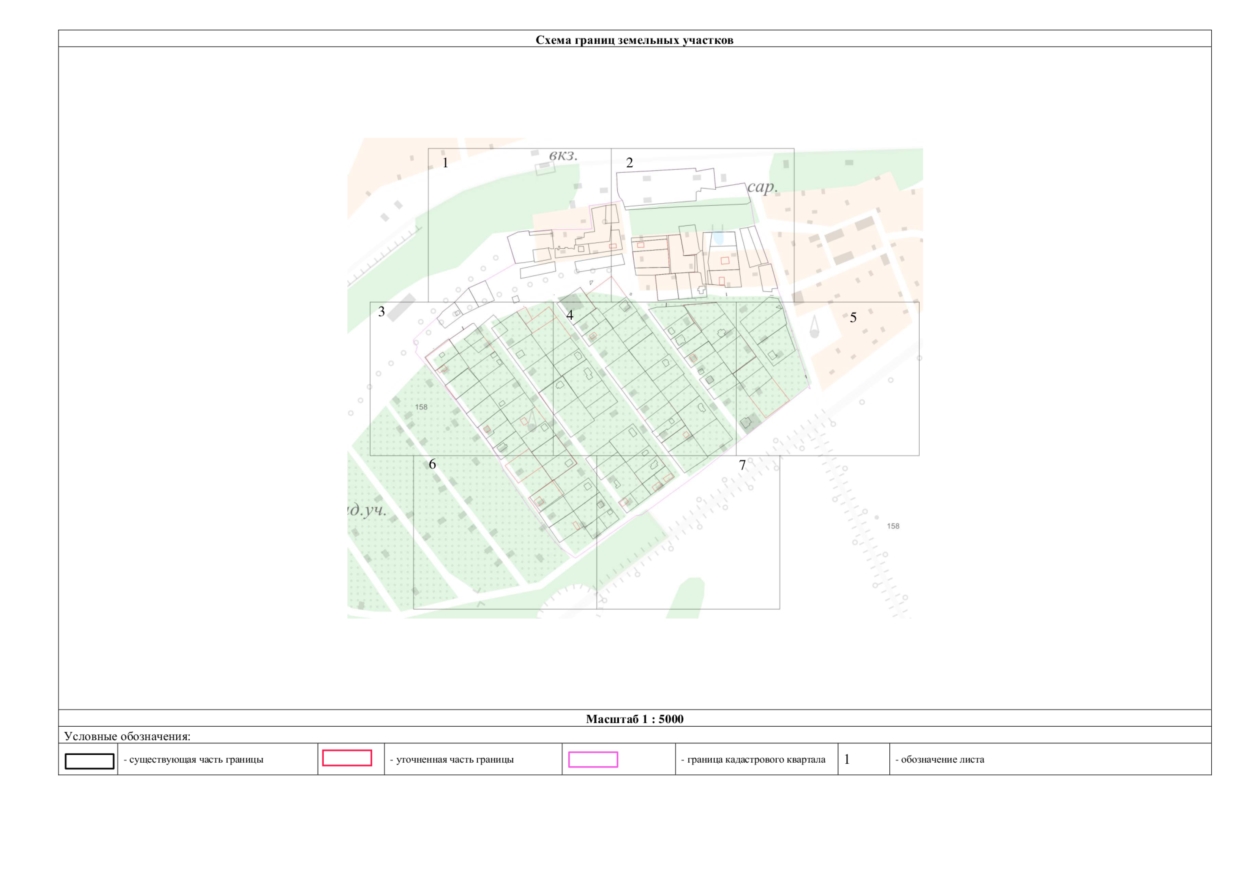 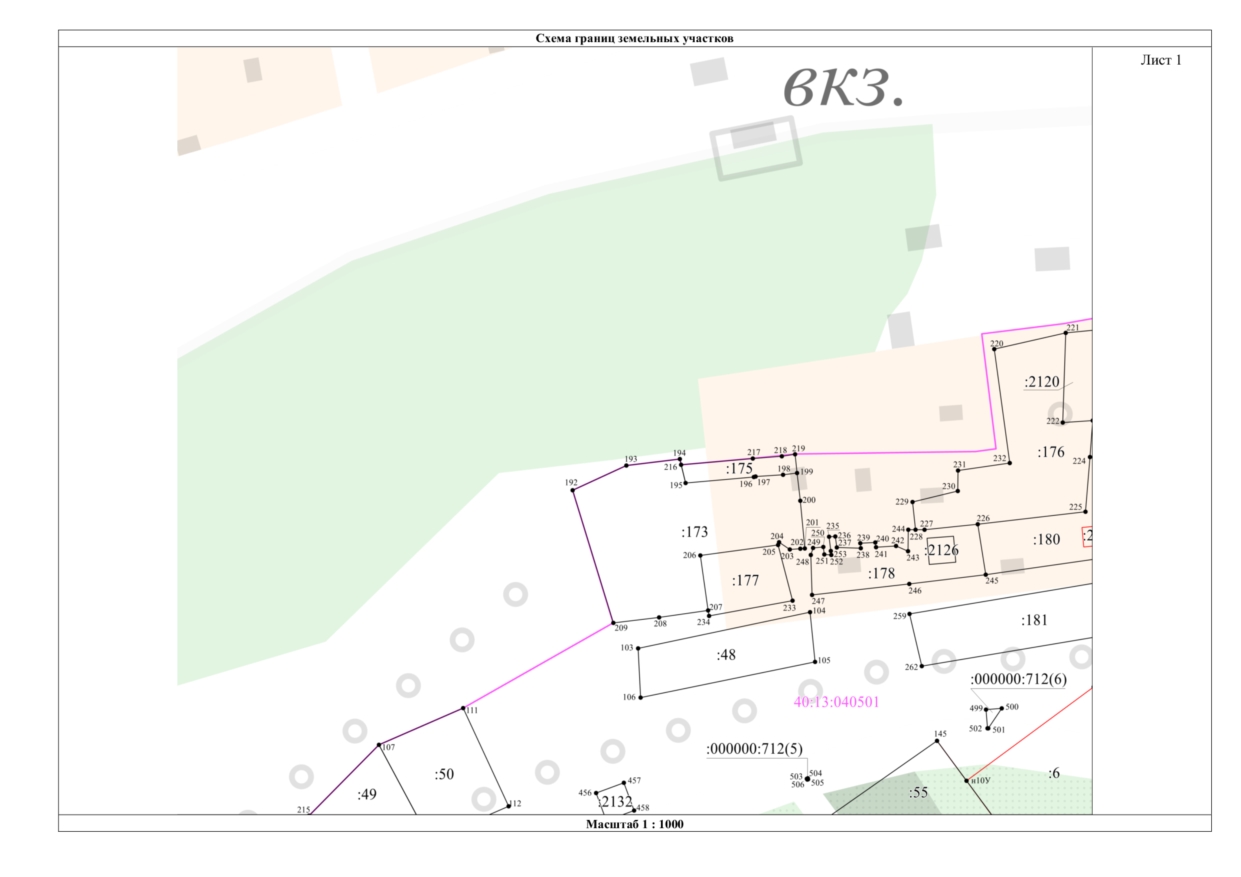 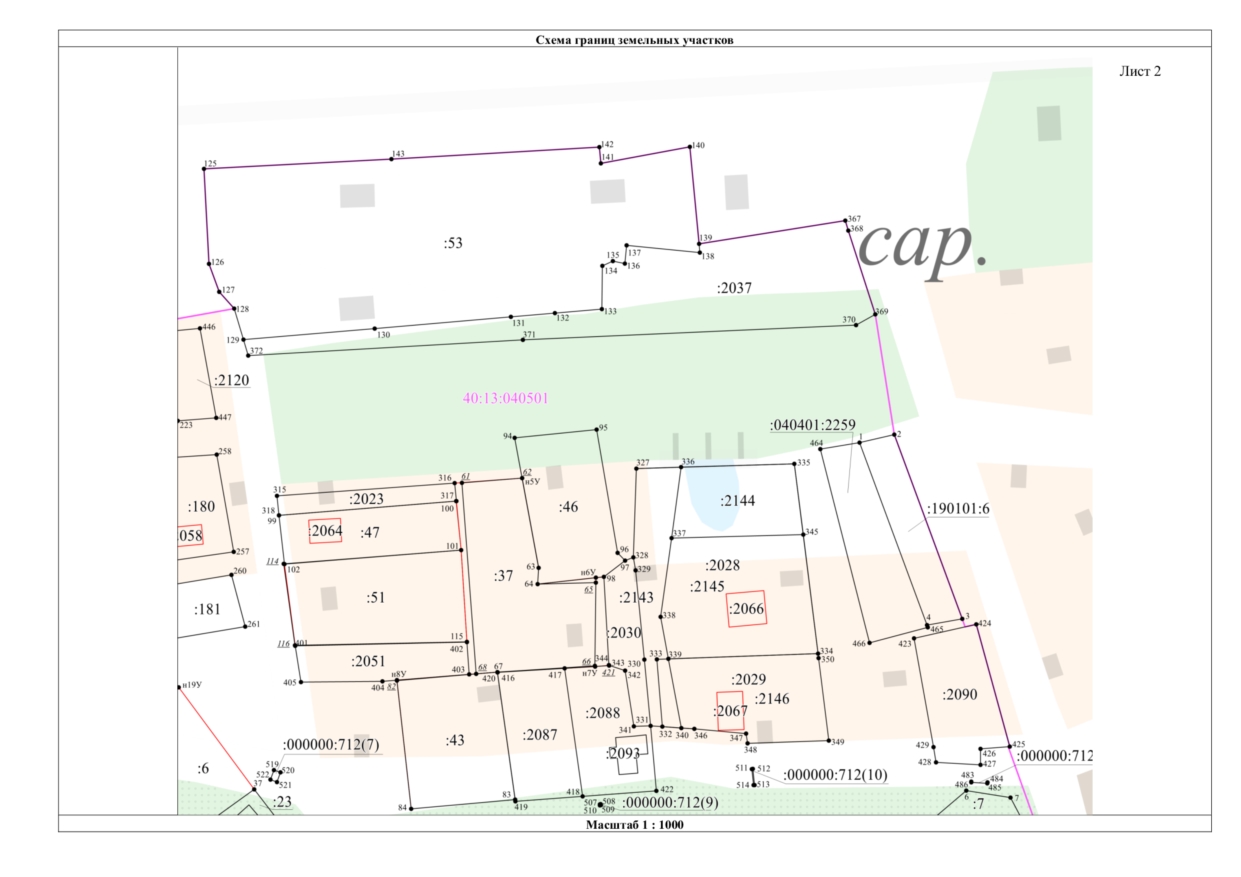 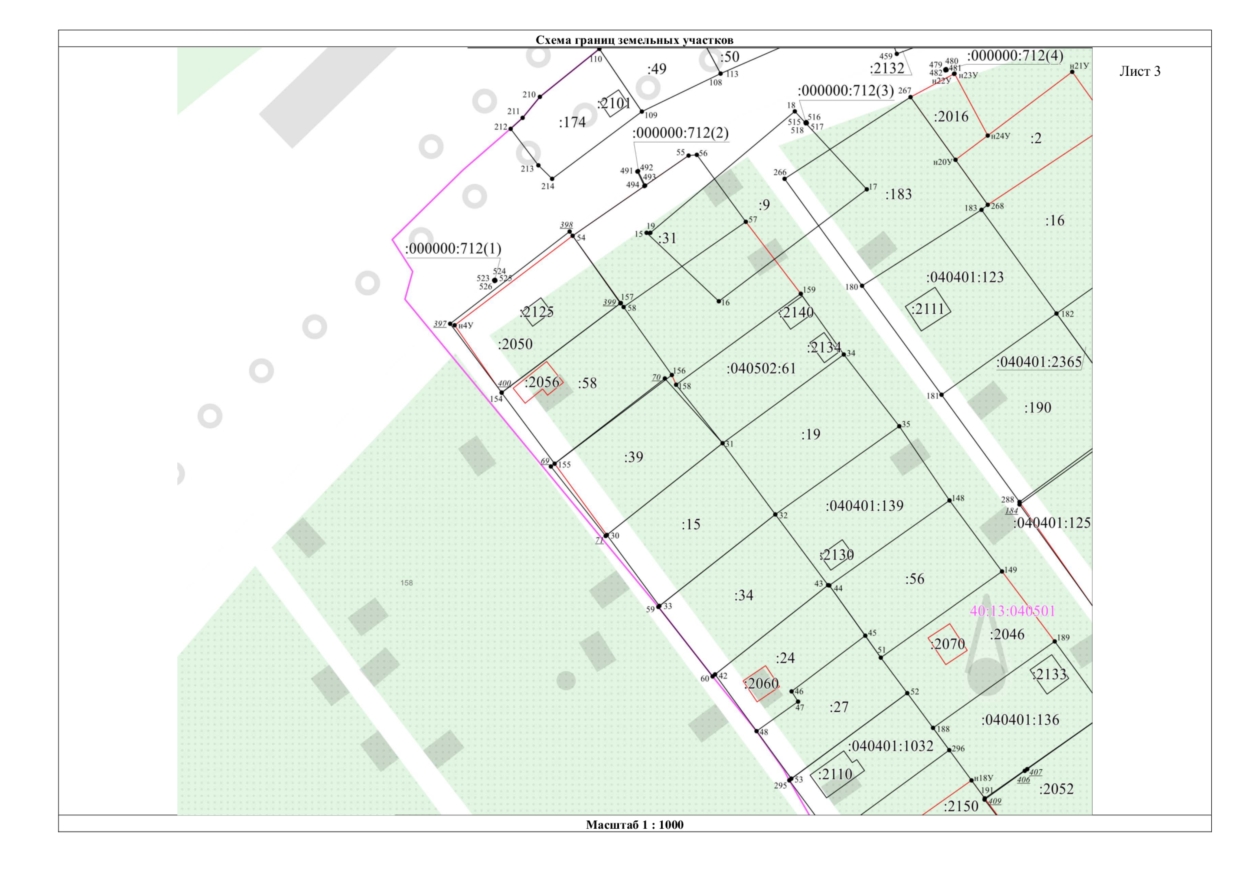 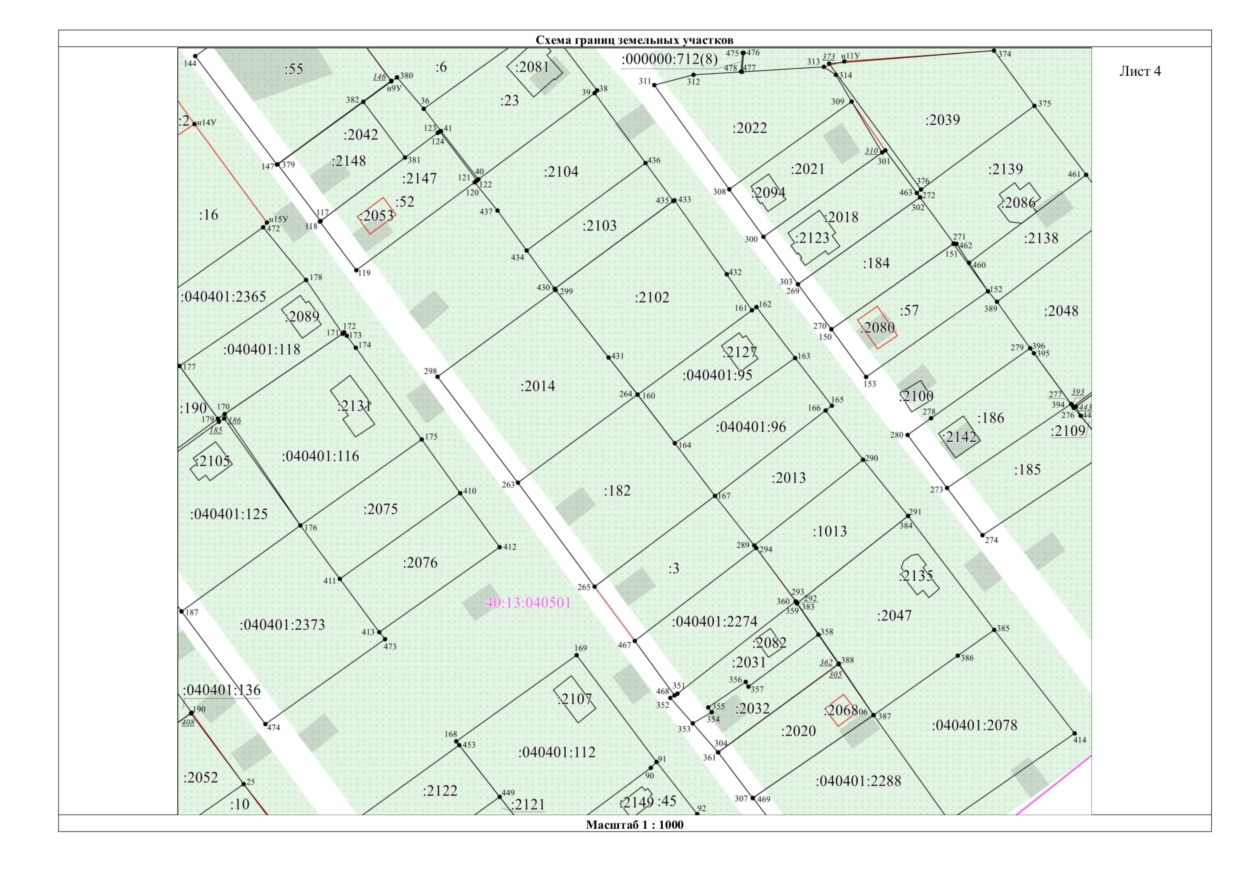 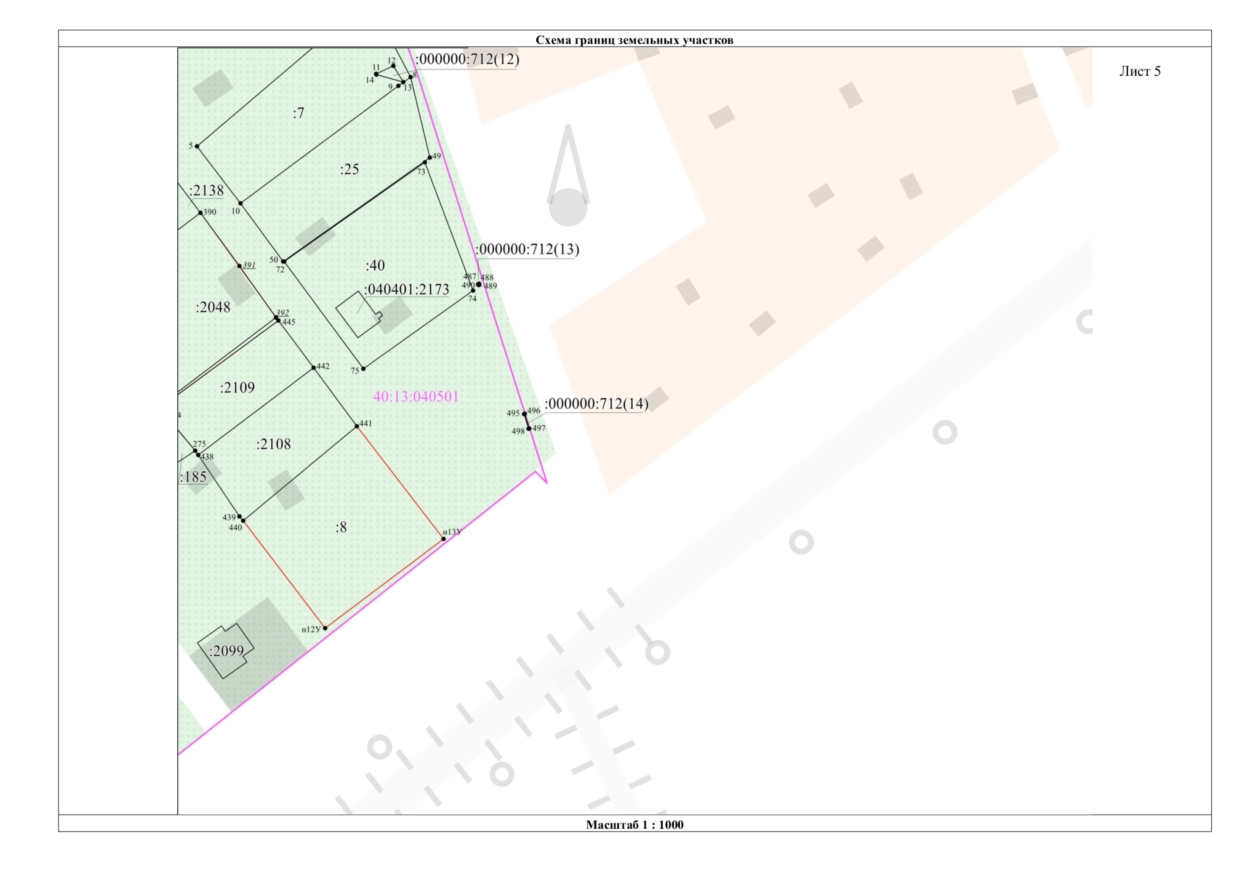 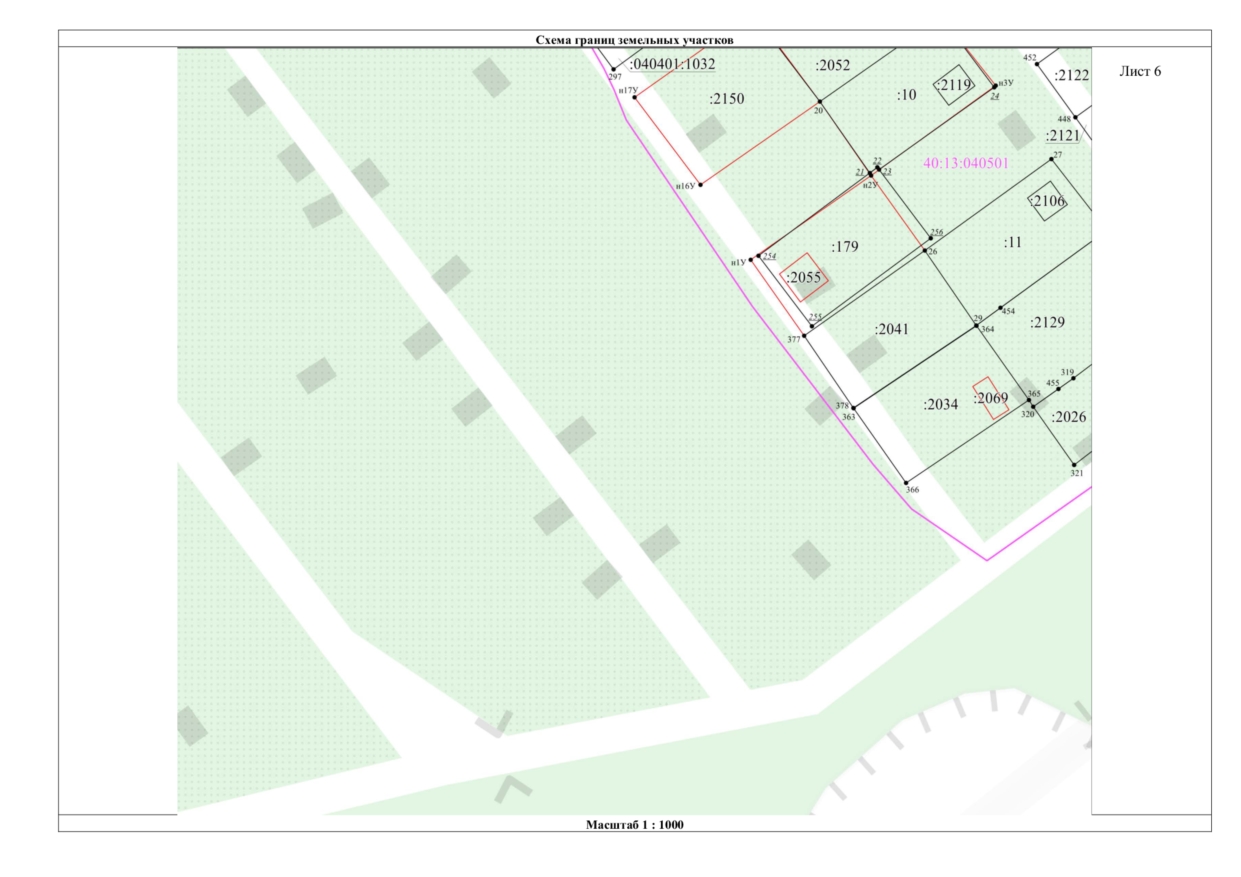 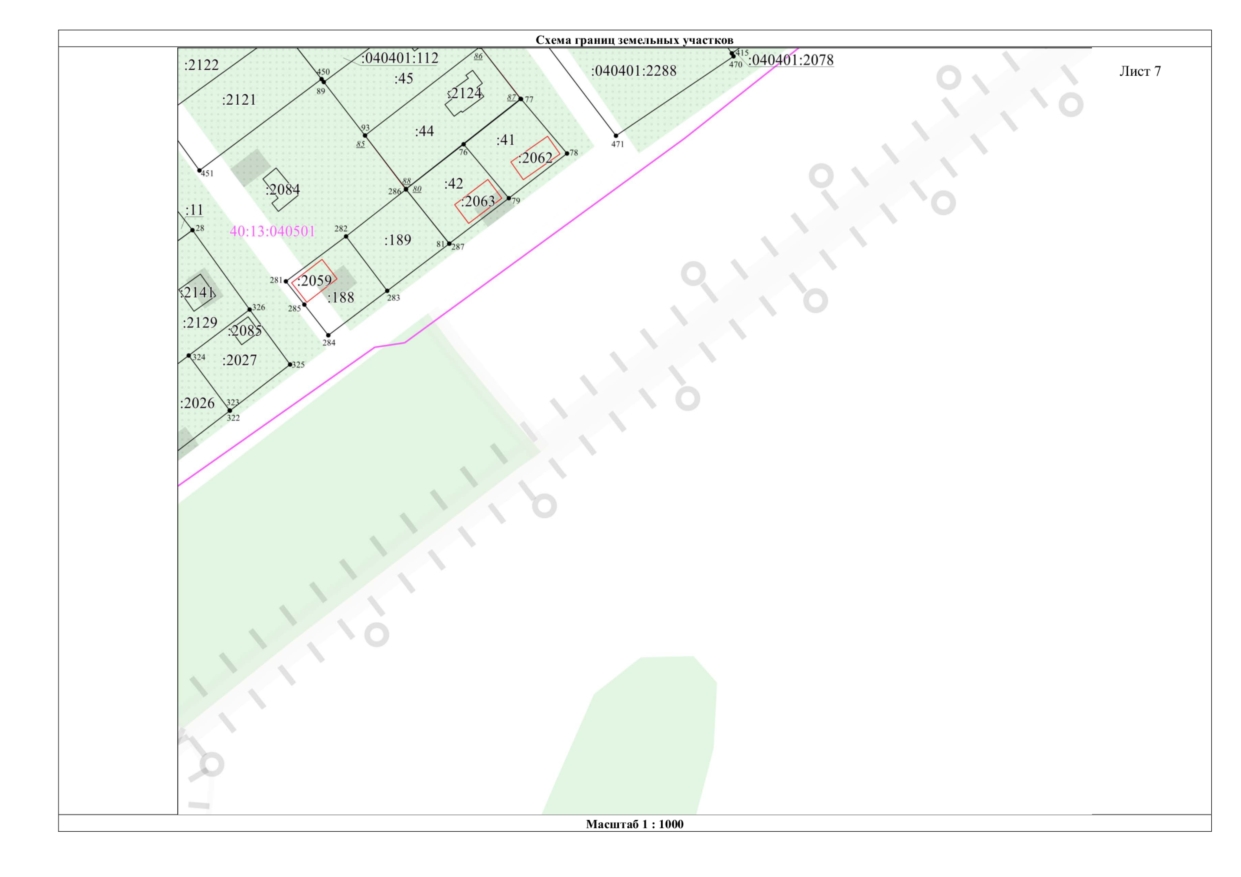 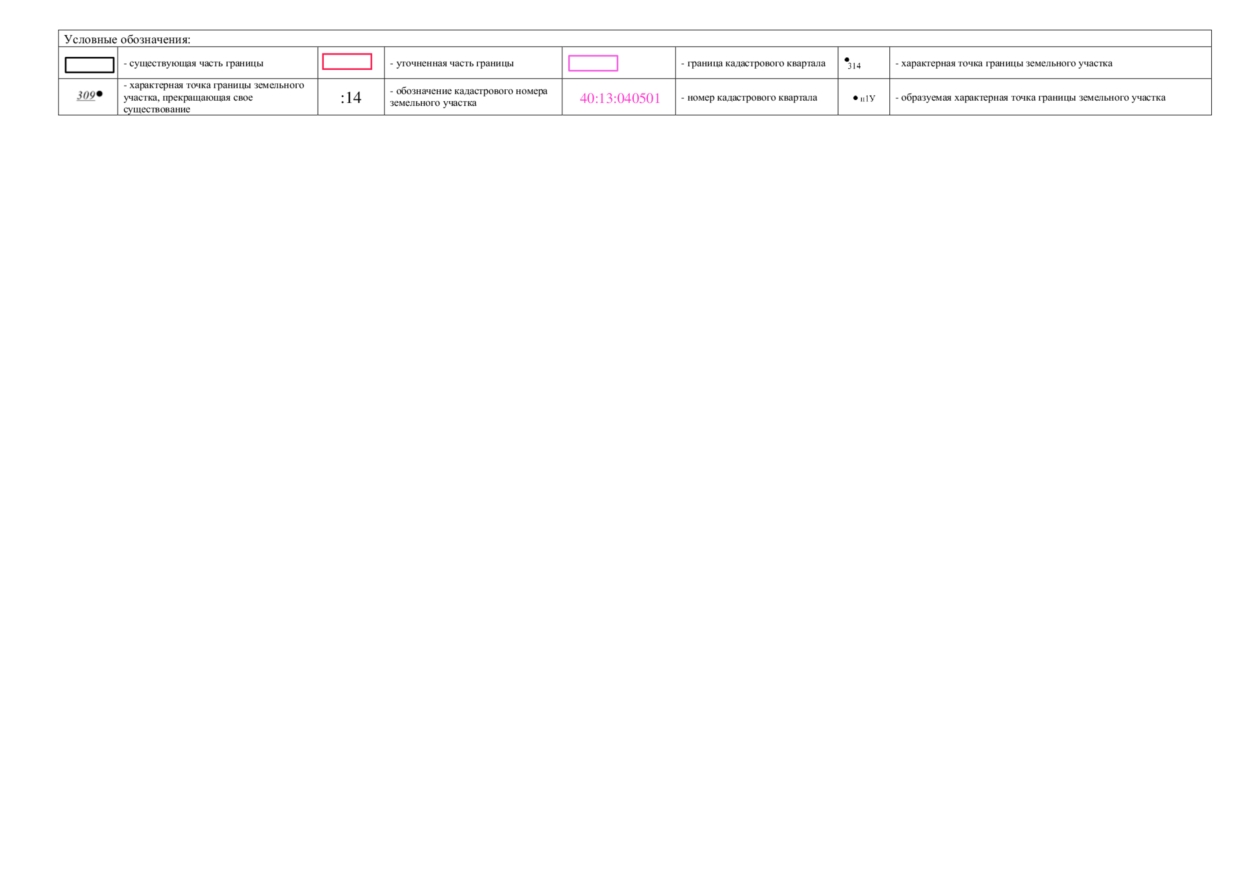 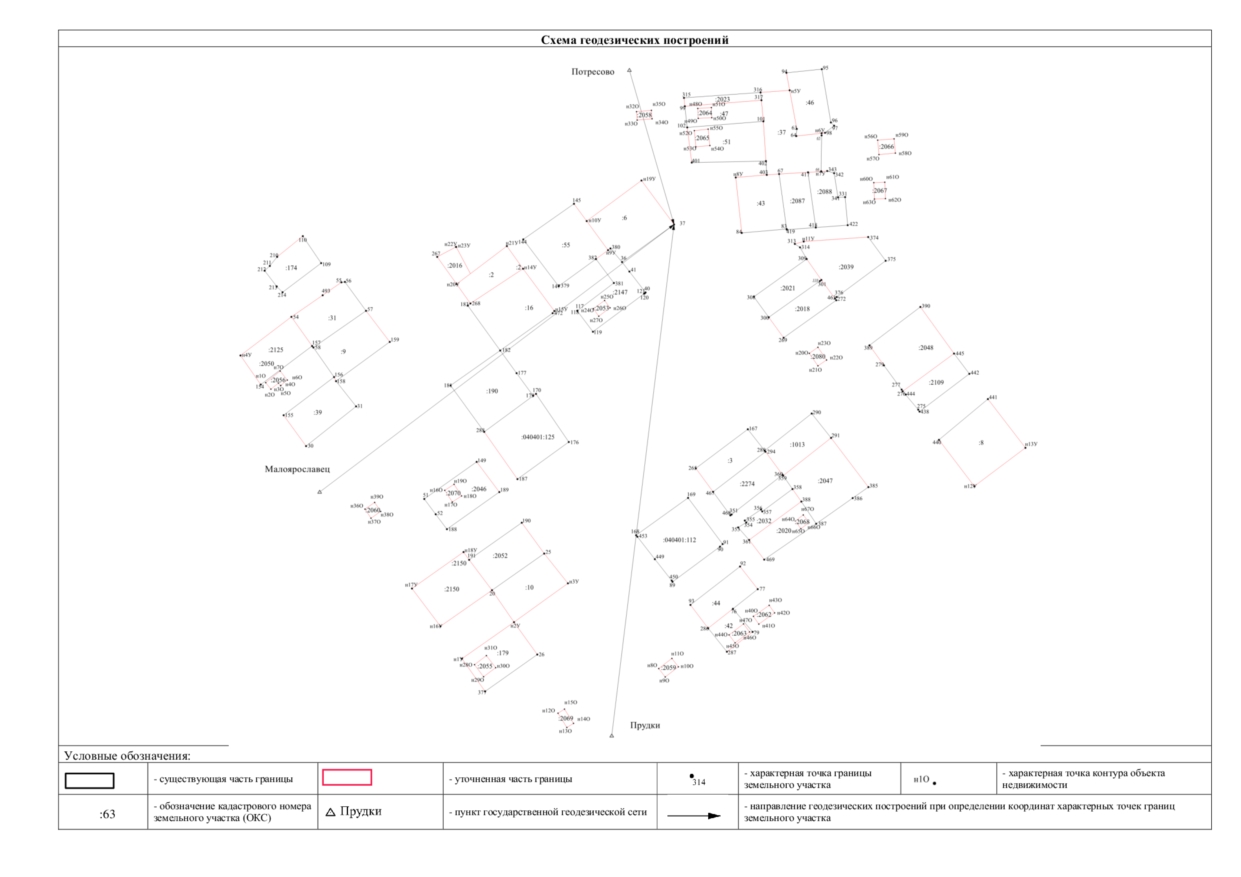 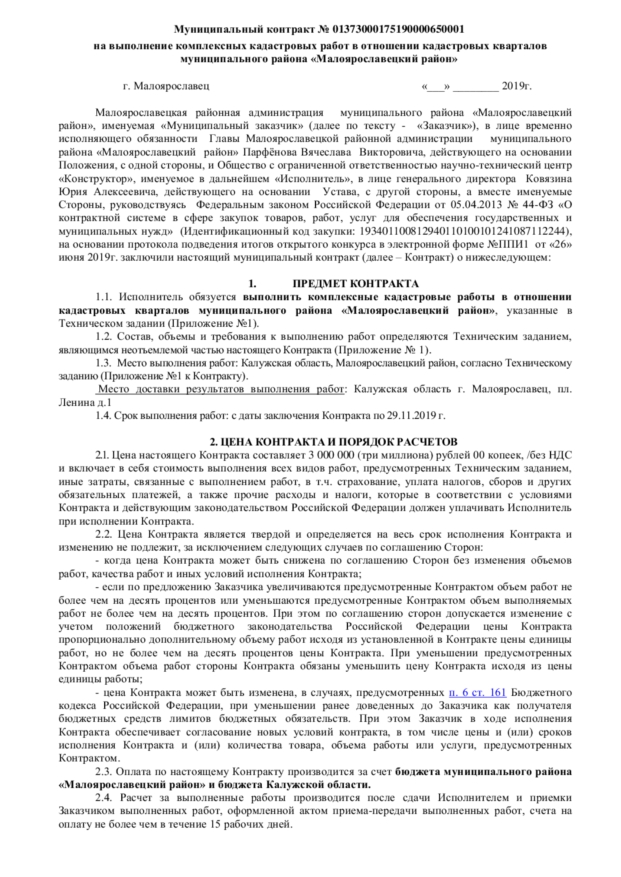 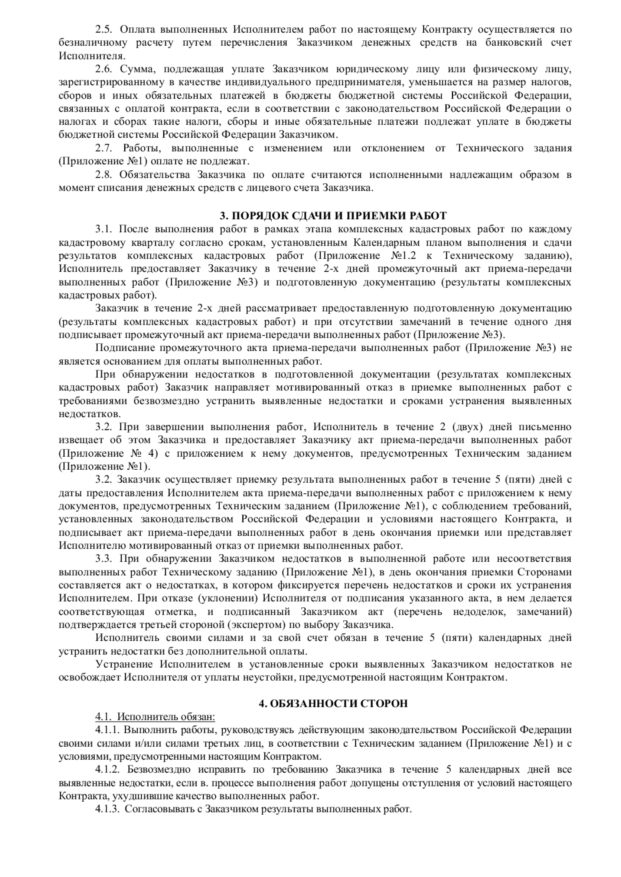 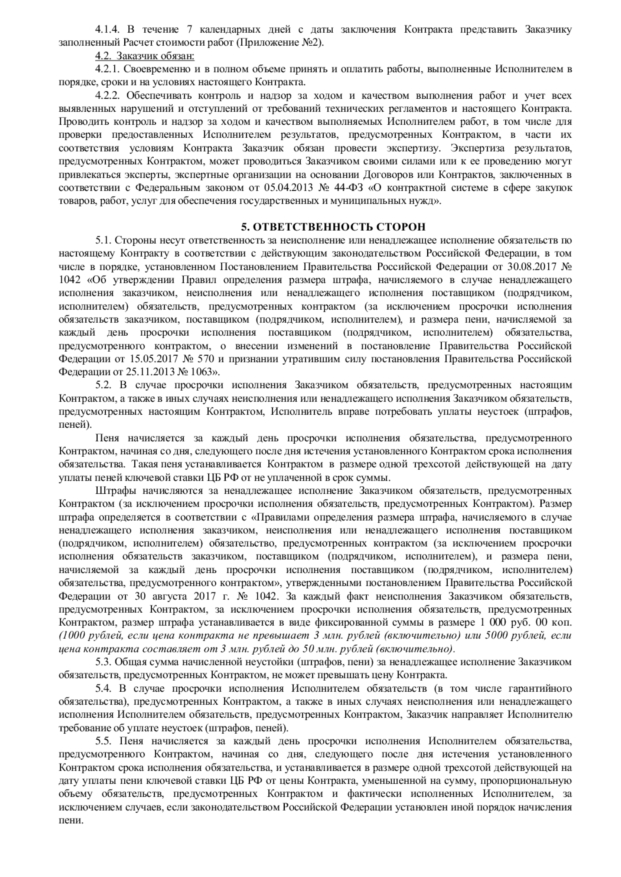 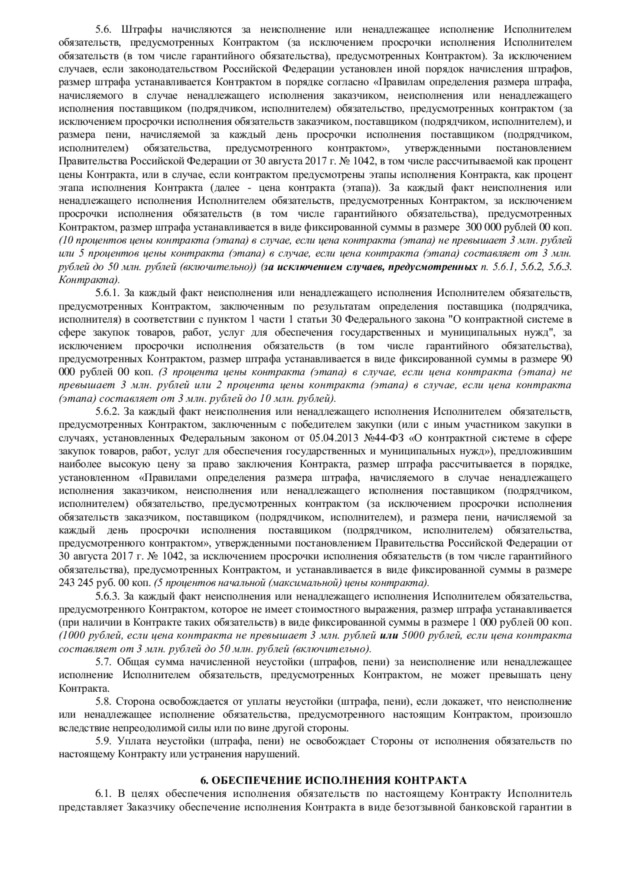 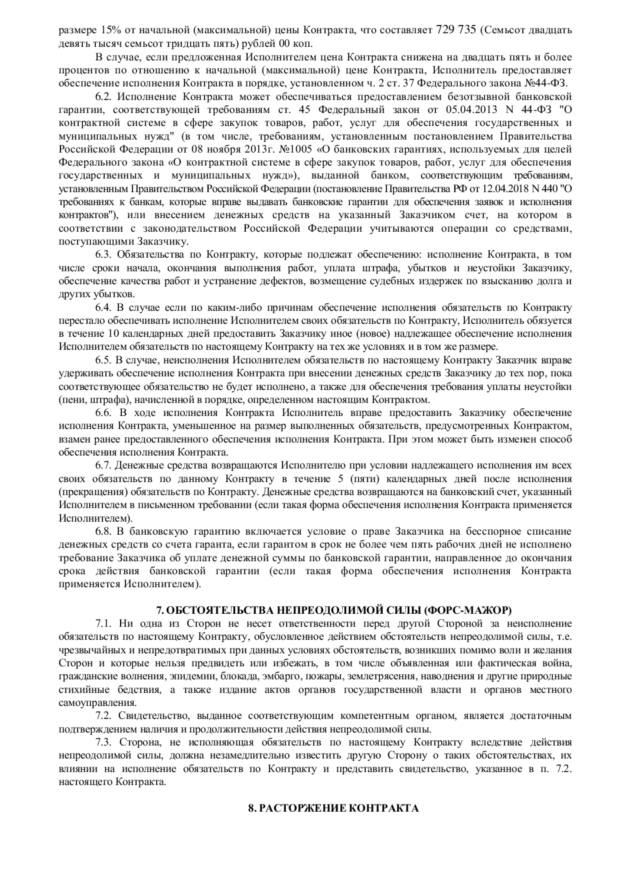 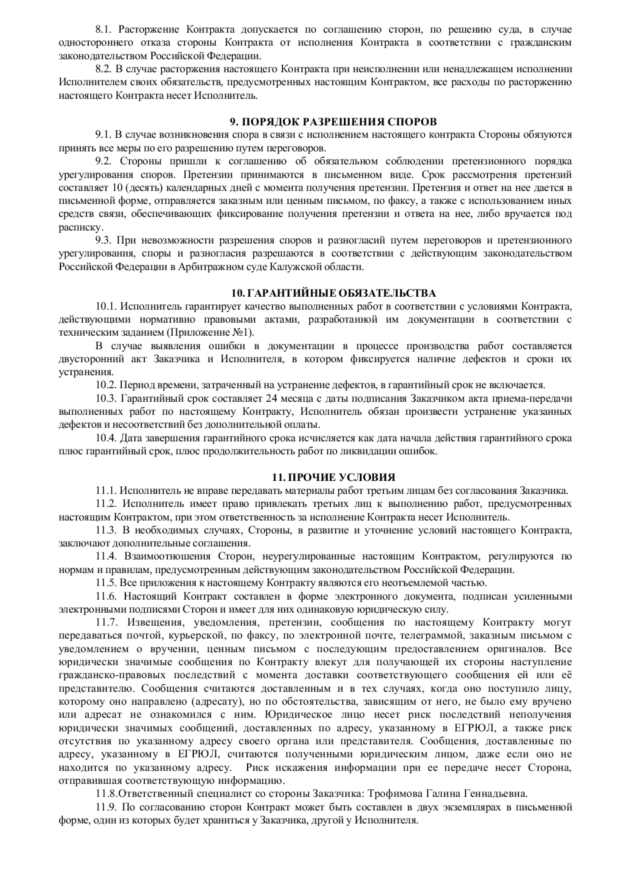 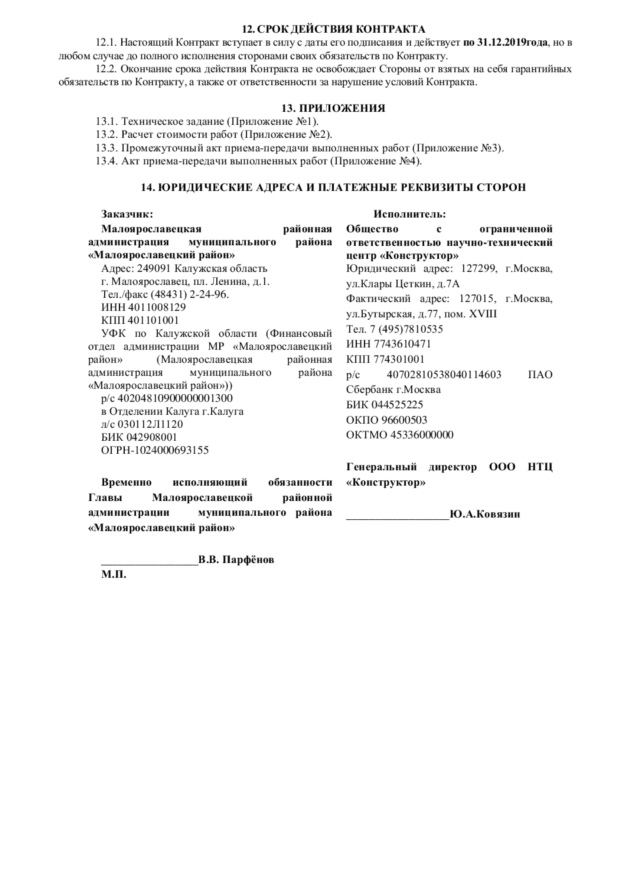 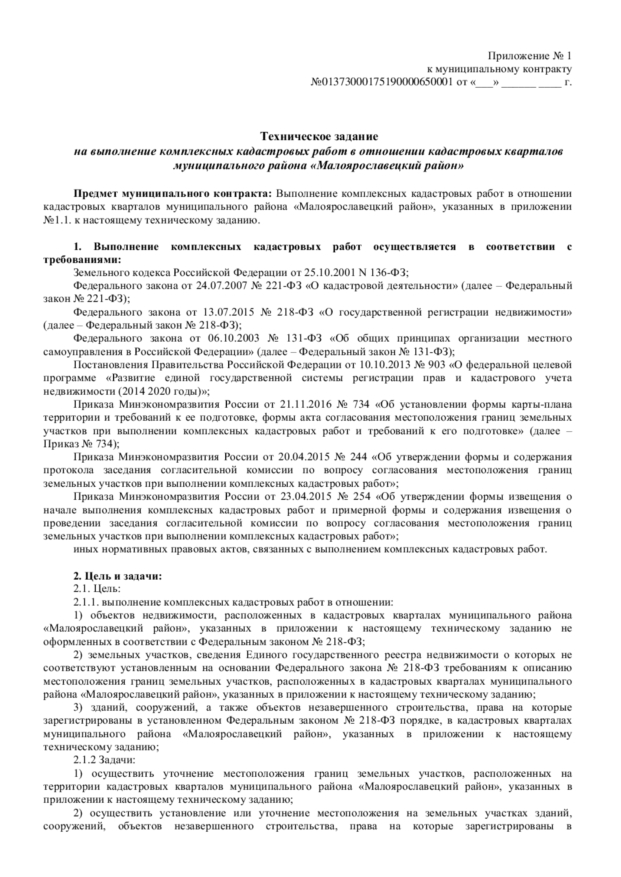 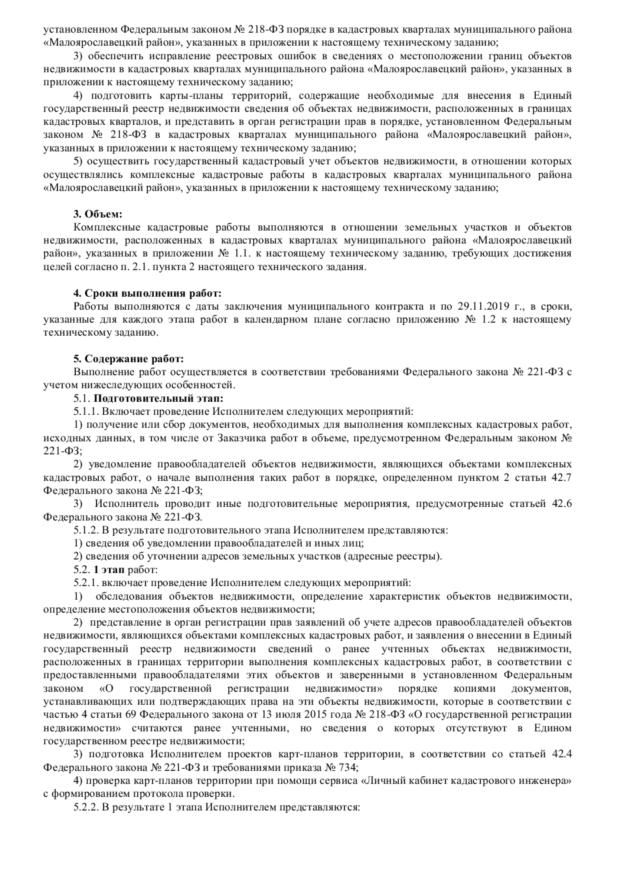 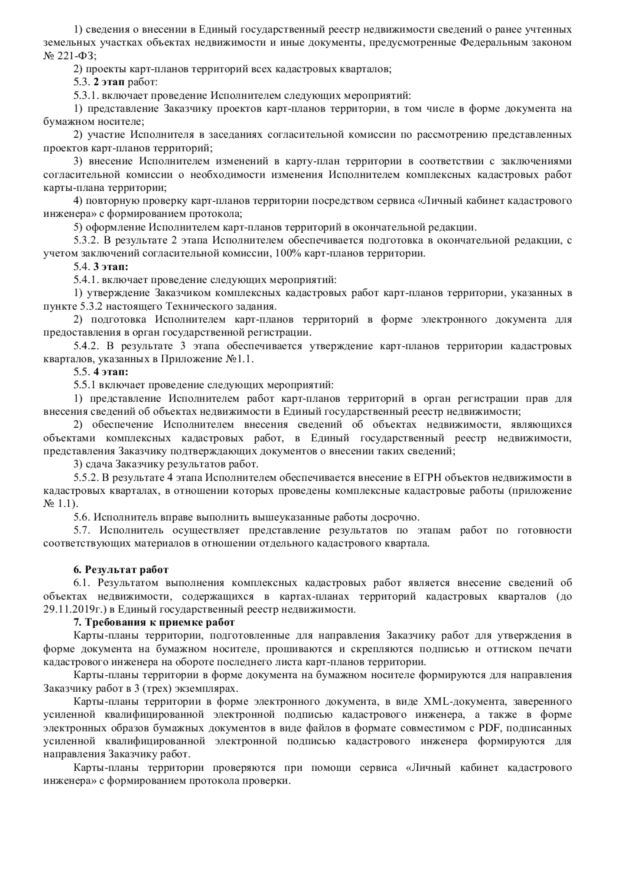 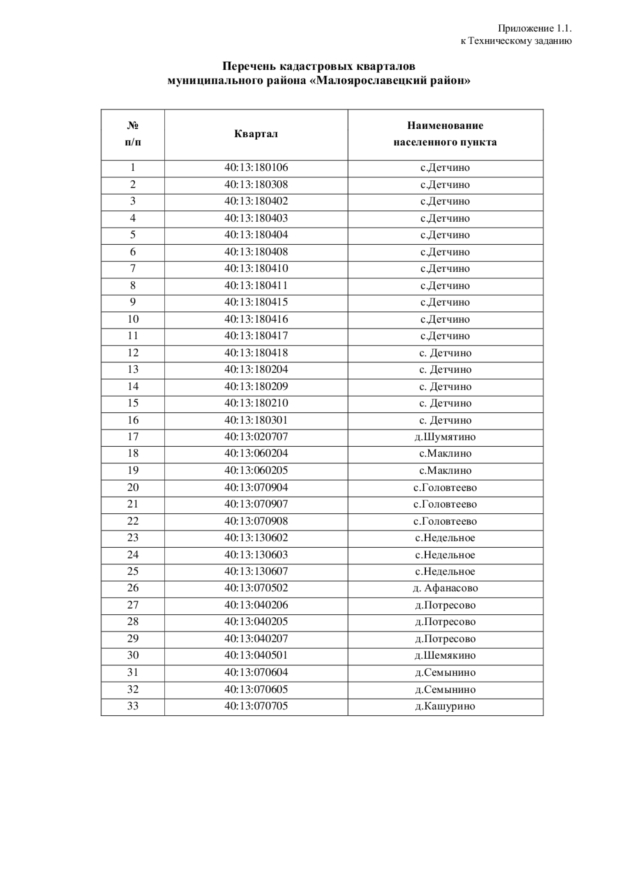 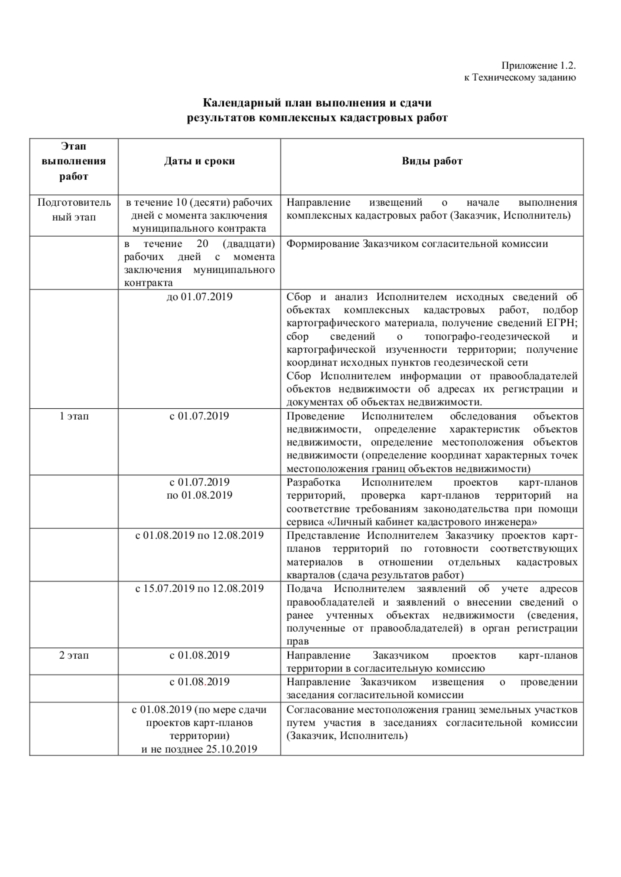 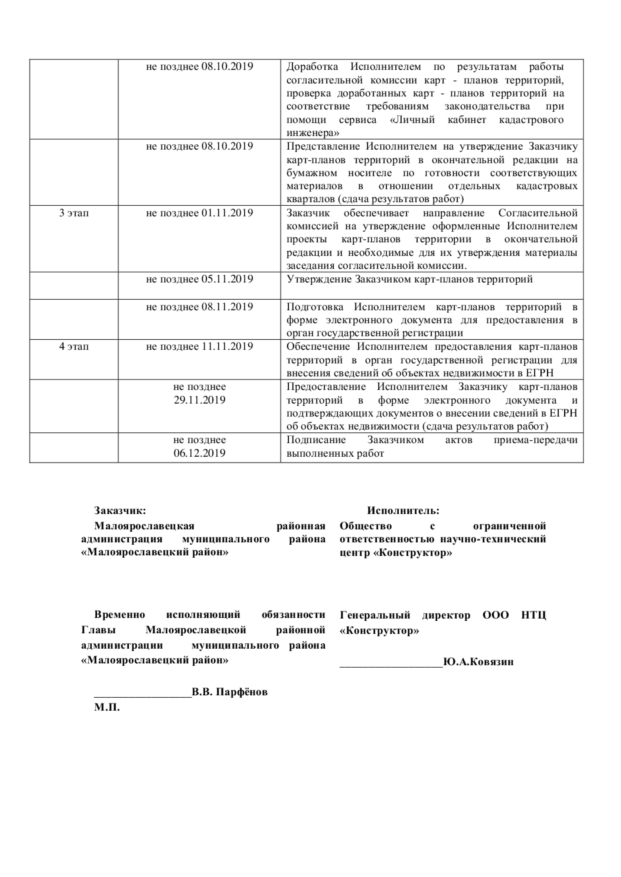 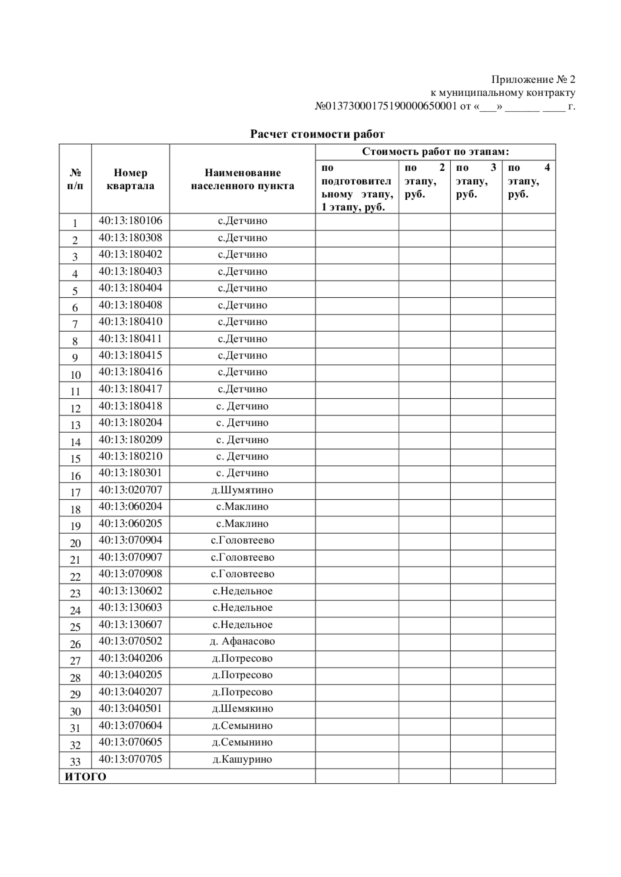 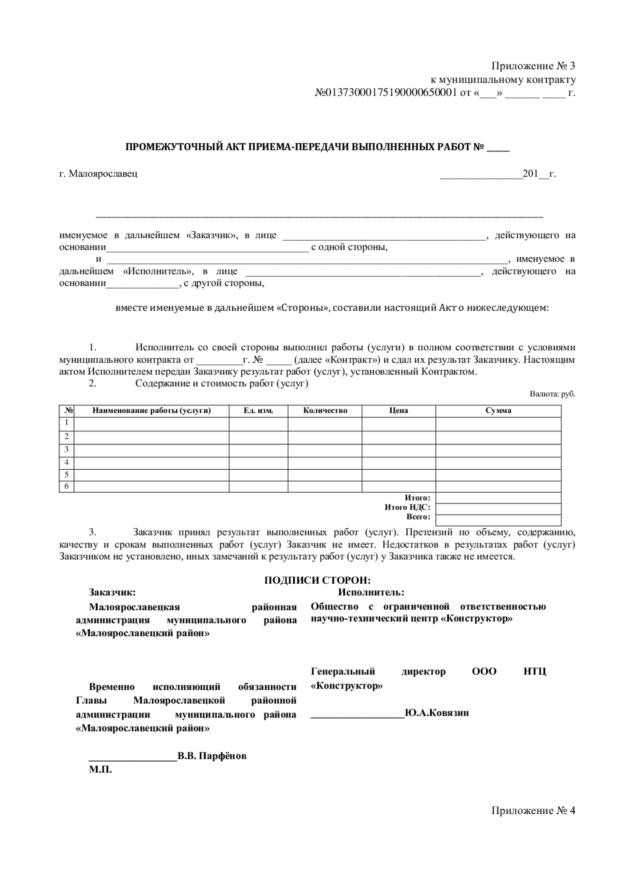 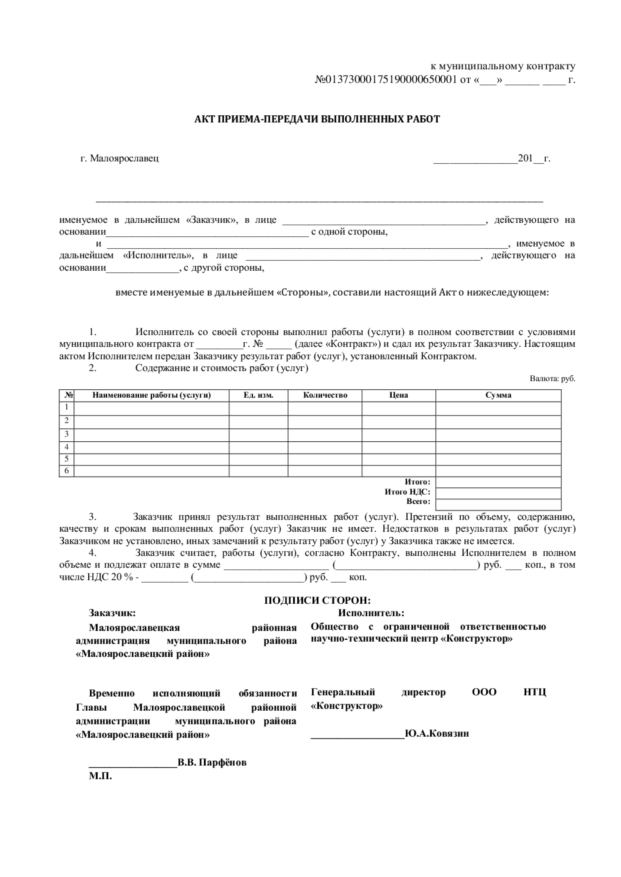 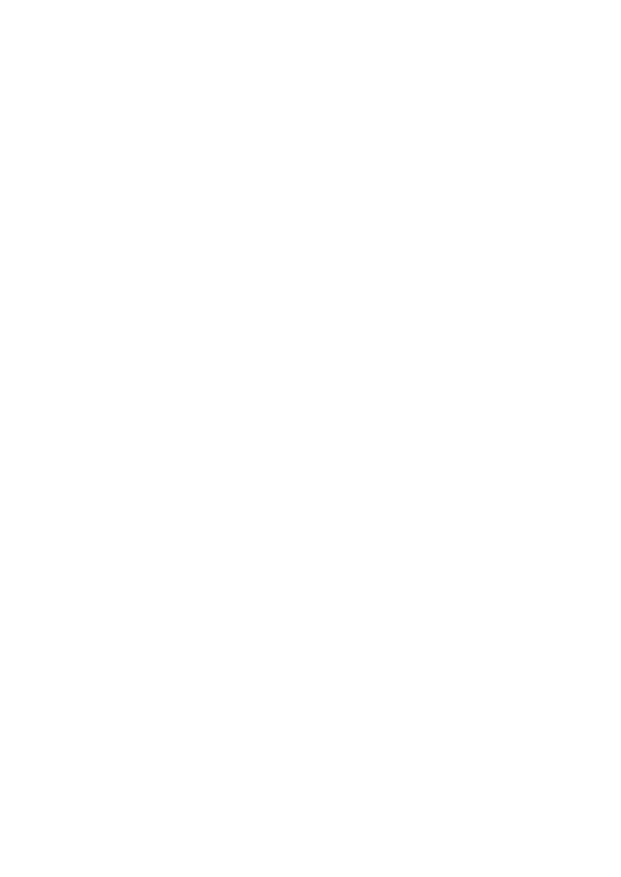 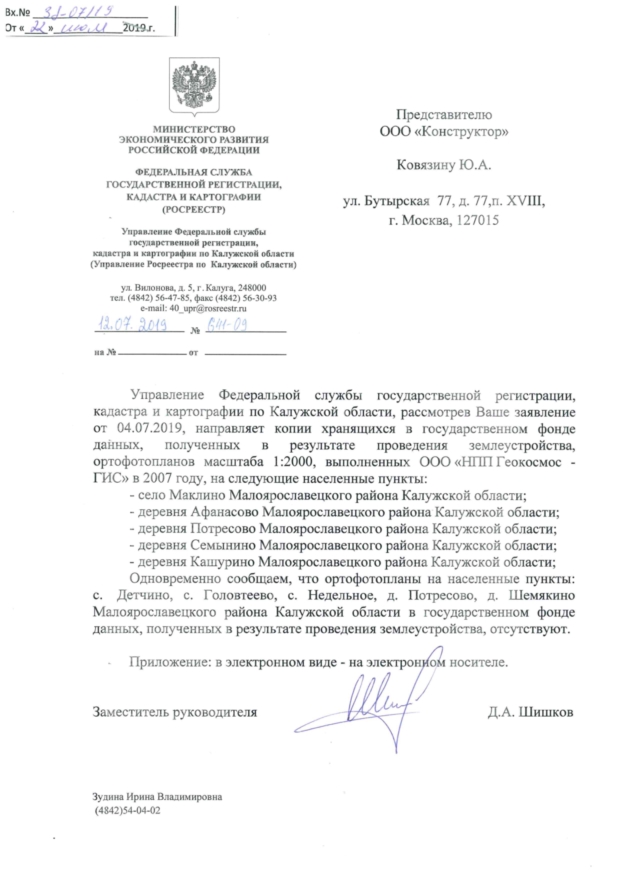 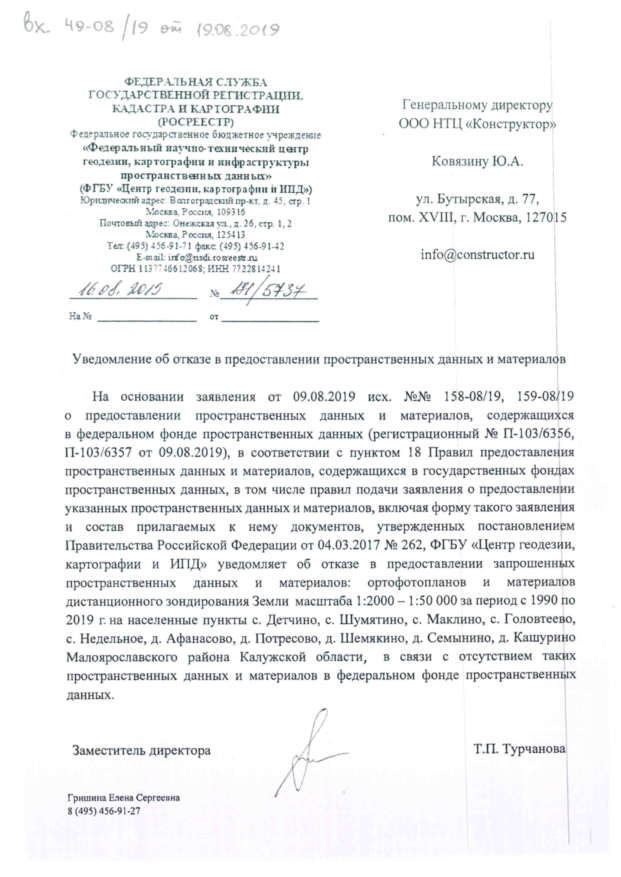 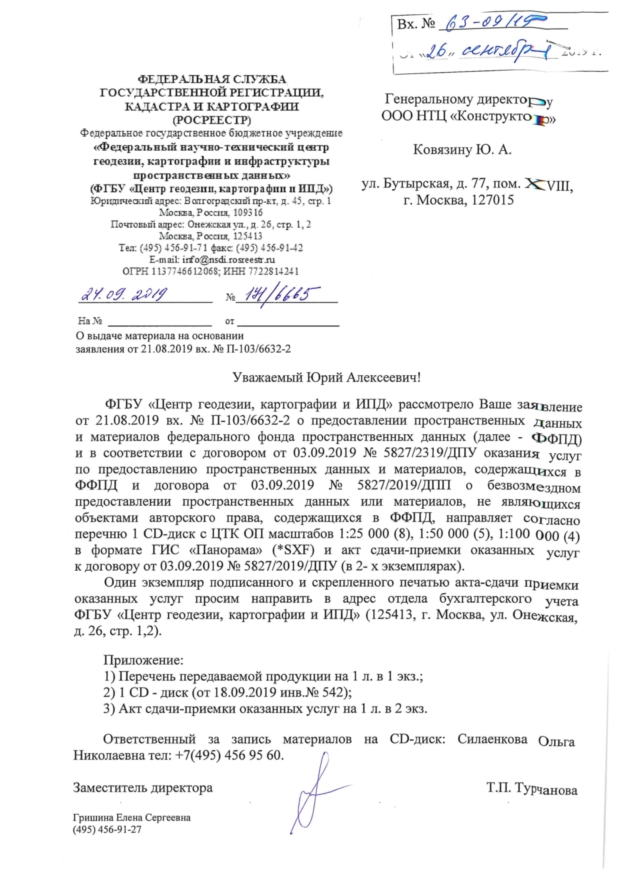 